П А С П О Р ТП А С П О Р ТП А С П О Р ТП А С П О Р ТП А С П О Р ТП А С П О Р ТП А С П О Р ТП А С П О Р ТП А С П О Р ТП А С П О Р ТП А С П О Р ТП А С П О Р ТП А С П О Р ТП А С П О Р ТП А С П О Р ТП А С П О Р ТП А С П О Р ТП А С П О Р ТП А С П О Р ТП А С П О Р ТП А С П О Р ТП А С П О Р ТП А С П О Р ТП А С П О Р ТП А С П О Р ТП А С П О Р ТП А С П О Р ТП А С П О Р ТП А С П О Р ТП А С П О Р ТП А С П О Р ТП А С П О Р ТП А С П О Р ТП А С П О Р ТП А С П О Р ТП А С П О Р ТП А С П О Р ТП А С П О Р Трегионального проектарегионального проектарегионального проектарегионального проектарегионального проектарегионального проектарегионального проектарегионального проектарегионального проектарегионального проектарегионального проектарегионального проектарегионального проектарегионального проектарегионального проектарегионального проектарегионального проектарегионального проектарегионального проектарегионального проектарегионального проектарегионального проектарегионального проектарегионального проектарегионального проектарегионального проектарегионального проектарегионального проектарегионального проектарегионального проектарегионального проектарегионального проектарегионального проектарегионального проектарегионального проектарегионального проектарегионального проектарегионального проектаОбеспечение медицинских организаций системы здравоохранения квалифицированными кадрами (Республика Карелия)Обеспечение медицинских организаций системы здравоохранения квалифицированными кадрами (Республика Карелия)Обеспечение медицинских организаций системы здравоохранения квалифицированными кадрами (Республика Карелия)Обеспечение медицинских организаций системы здравоохранения квалифицированными кадрами (Республика Карелия)Обеспечение медицинских организаций системы здравоохранения квалифицированными кадрами (Республика Карелия)Обеспечение медицинских организаций системы здравоохранения квалифицированными кадрами (Республика Карелия)Обеспечение медицинских организаций системы здравоохранения квалифицированными кадрами (Республика Карелия)Обеспечение медицинских организаций системы здравоохранения квалифицированными кадрами (Республика Карелия)Обеспечение медицинских организаций системы здравоохранения квалифицированными кадрами (Республика Карелия)Обеспечение медицинских организаций системы здравоохранения квалифицированными кадрами (Республика Карелия)Обеспечение медицинских организаций системы здравоохранения квалифицированными кадрами (Республика Карелия)Обеспечение медицинских организаций системы здравоохранения квалифицированными кадрами (Республика Карелия)Обеспечение медицинских организаций системы здравоохранения квалифицированными кадрами (Республика Карелия)Обеспечение медицинских организаций системы здравоохранения квалифицированными кадрами (Республика Карелия)Обеспечение медицинских организаций системы здравоохранения квалифицированными кадрами (Республика Карелия)Обеспечение медицинских организаций системы здравоохранения квалифицированными кадрами (Республика Карелия)Обеспечение медицинских организаций системы здравоохранения квалифицированными кадрами (Республика Карелия)Обеспечение медицинских организаций системы здравоохранения квалифицированными кадрами (Республика Карелия)Обеспечение медицинских организаций системы здравоохранения квалифицированными кадрами (Республика Карелия)Обеспечение медицинских организаций системы здравоохранения квалифицированными кадрами (Республика Карелия)Обеспечение медицинских организаций системы здравоохранения квалифицированными кадрами (Республика Карелия)Обеспечение медицинских организаций системы здравоохранения квалифицированными кадрами (Республика Карелия)Обеспечение медицинских организаций системы здравоохранения квалифицированными кадрами (Республика Карелия)Обеспечение медицинских организаций системы здравоохранения квалифицированными кадрами (Республика Карелия)Обеспечение медицинских организаций системы здравоохранения квалифицированными кадрами (Республика Карелия)Обеспечение медицинских организаций системы здравоохранения квалифицированными кадрами (Республика Карелия)Обеспечение медицинских организаций системы здравоохранения квалифицированными кадрами (Республика Карелия)Обеспечение медицинских организаций системы здравоохранения квалифицированными кадрами (Республика Карелия)Обеспечение медицинских организаций системы здравоохранения квалифицированными кадрами (Республика Карелия)Обеспечение медицинских организаций системы здравоохранения квалифицированными кадрами (Республика Карелия)Обеспечение медицинских организаций системы здравоохранения квалифицированными кадрами (Республика Карелия)Обеспечение медицинских организаций системы здравоохранения квалифицированными кадрами (Республика Карелия)Обеспечение медицинских организаций системы здравоохранения квалифицированными кадрами (Республика Карелия)Обеспечение медицинских организаций системы здравоохранения квалифицированными кадрами (Республика Карелия)Обеспечение медицинских организаций системы здравоохранения квалифицированными кадрами (Республика Карелия)Обеспечение медицинских организаций системы здравоохранения квалифицированными кадрами (Республика Карелия)Обеспечение медицинских организаций системы здравоохранения квалифицированными кадрами (Республика Карелия)Обеспечение медицинских организаций системы здравоохранения квалифицированными кадрами (Республика Карелия)1. Основные положения1. Основные положения1. Основные положения1. Основные положения1. Основные положения1. Основные положения1. Основные положения1. Основные положения1. Основные положения1. Основные положения1. Основные положения1. Основные положения1. Основные положения1. Основные положения1. Основные положения1. Основные положения1. Основные положения1. Основные положения1. Основные положения1. Основные положения1. Основные положения1. Основные положения1. Основные положения1. Основные положения1. Основные положения1. Основные положения1. Основные положения1. Основные положения1. Основные положения1. Основные положения1. Основные положения1. Основные положения1. Основные положения1. Основные положения1. Основные положения1. Основные положения1. Основные положения1. Основные положенияНаименование федерального проектаНаименование федерального проектаНаименование федерального проектаНаименование федерального проектаНаименование федерального проектаНаименование федерального проектаНаименование федерального проектаНаименование федерального проектаОбеспечение медицинских организаций системы здравоохранения квалифицированными кадрамиОбеспечение медицинских организаций системы здравоохранения квалифицированными кадрамиОбеспечение медицинских организаций системы здравоохранения квалифицированными кадрамиОбеспечение медицинских организаций системы здравоохранения квалифицированными кадрамиОбеспечение медицинских организаций системы здравоохранения квалифицированными кадрамиОбеспечение медицинских организаций системы здравоохранения квалифицированными кадрамиОбеспечение медицинских организаций системы здравоохранения квалифицированными кадрамиОбеспечение медицинских организаций системы здравоохранения квалифицированными кадрамиОбеспечение медицинских организаций системы здравоохранения квалифицированными кадрамиОбеспечение медицинских организаций системы здравоохранения квалифицированными кадрамиОбеспечение медицинских организаций системы здравоохранения квалифицированными кадрамиОбеспечение медицинских организаций системы здравоохранения квалифицированными кадрамиОбеспечение медицинских организаций системы здравоохранения квалифицированными кадрамиОбеспечение медицинских организаций системы здравоохранения квалифицированными кадрамиОбеспечение медицинских организаций системы здравоохранения квалифицированными кадрамиОбеспечение медицинских организаций системы здравоохранения квалифицированными кадрамиОбеспечение медицинских организаций системы здравоохранения квалифицированными кадрамиОбеспечение медицинских организаций системы здравоохранения квалифицированными кадрамиОбеспечение медицинских организаций системы здравоохранения квалифицированными кадрамиОбеспечение медицинских организаций системы здравоохранения квалифицированными кадрамиОбеспечение медицинских организаций системы здравоохранения квалифицированными кадрамиОбеспечение медицинских организаций системы здравоохранения квалифицированными кадрамиОбеспечение медицинских организаций системы здравоохранения квалифицированными кадрамиОбеспечение медицинских организаций системы здравоохранения квалифицированными кадрамиОбеспечение медицинских организаций системы здравоохранения квалифицированными кадрамиОбеспечение медицинских организаций системы здравоохранения квалифицированными кадрамиОбеспечение медицинских организаций системы здравоохранения квалифицированными кадрамиОбеспечение медицинских организаций системы здравоохранения квалифицированными кадрамиОбеспечение медицинских организаций системы здравоохранения квалифицированными кадрамиОбеспечение медицинских организаций системы здравоохранения квалифицированными кадрамиКраткое наименование региональногопроектаКраткое наименование региональногопроектаКраткое наименование региональногопроектаКраткое наименование региональногопроектаКраткое наименование региональногопроектаКраткое наименование региональногопроектаКраткое наименование региональногопроектаКраткое наименование региональногопроектаМедицинские кадры Республики КарелияМедицинские кадры Республики КарелияМедицинские кадры Республики КарелияМедицинские кадры Республики КарелияМедицинские кадры Республики КарелияМедицинские кадры Республики КарелияМедицинские кадры Республики КарелияМедицинские кадры Республики КарелияМедицинские кадры Республики КарелияМедицинские кадры Республики КарелияМедицинские кадры Республики КарелияМедицинские кадры Республики КарелияМедицинские кадры Республики КарелияСрок начала иокончания проектаСрок начала иокончания проектаСрок начала иокончания проектаСрок начала иокончания проектаСрок начала иокончания проектаСрок начала иокончания проектаСрок начала иокончания проектаСрок начала иокончания проектаСрок начала иокончания проекта01.01.2019 - 31.12.202401.01.2019 - 31.12.202401.01.2019 - 31.12.202401.01.2019 - 31.12.202401.01.2019 - 31.12.202401.01.2019 - 31.12.202401.01.2019 - 31.12.202401.01.2019 - 31.12.2024Куратор регионального проектаКуратор регионального проектаКуратор регионального проектаКуратор регионального проектаКуратор регионального проектаКуратор регионального проектаКуратор регионального проектаКуратор регионального проектаКорсаков Игорь Юрьевич, Заместитель Премьер-министра Правительства Республики Карелия по вопросам здравоохранения и социальной политикиКорсаков Игорь Юрьевич, Заместитель Премьер-министра Правительства Республики Карелия по вопросам здравоохранения и социальной политикиКорсаков Игорь Юрьевич, Заместитель Премьер-министра Правительства Республики Карелия по вопросам здравоохранения и социальной политикиКорсаков Игорь Юрьевич, Заместитель Премьер-министра Правительства Республики Карелия по вопросам здравоохранения и социальной политикиКорсаков Игорь Юрьевич, Заместитель Премьер-министра Правительства Республики Карелия по вопросам здравоохранения и социальной политикиКорсаков Игорь Юрьевич, Заместитель Премьер-министра Правительства Республики Карелия по вопросам здравоохранения и социальной политикиКорсаков Игорь Юрьевич, Заместитель Премьер-министра Правительства Республики Карелия по вопросам здравоохранения и социальной политикиКорсаков Игорь Юрьевич, Заместитель Премьер-министра Правительства Республики Карелия по вопросам здравоохранения и социальной политикиКорсаков Игорь Юрьевич, Заместитель Премьер-министра Правительства Республики Карелия по вопросам здравоохранения и социальной политикиКорсаков Игорь Юрьевич, Заместитель Премьер-министра Правительства Республики Карелия по вопросам здравоохранения и социальной политикиКорсаков Игорь Юрьевич, Заместитель Премьер-министра Правительства Республики Карелия по вопросам здравоохранения и социальной политикиКорсаков Игорь Юрьевич, Заместитель Премьер-министра Правительства Республики Карелия по вопросам здравоохранения и социальной политикиКорсаков Игорь Юрьевич, Заместитель Премьер-министра Правительства Республики Карелия по вопросам здравоохранения и социальной политикиКорсаков Игорь Юрьевич, Заместитель Премьер-министра Правительства Республики Карелия по вопросам здравоохранения и социальной политикиКорсаков Игорь Юрьевич, Заместитель Премьер-министра Правительства Республики Карелия по вопросам здравоохранения и социальной политикиКорсаков Игорь Юрьевич, Заместитель Премьер-министра Правительства Республики Карелия по вопросам здравоохранения и социальной политикиКорсаков Игорь Юрьевич, Заместитель Премьер-министра Правительства Республики Карелия по вопросам здравоохранения и социальной политикиКорсаков Игорь Юрьевич, Заместитель Премьер-министра Правительства Республики Карелия по вопросам здравоохранения и социальной политикиКорсаков Игорь Юрьевич, Заместитель Премьер-министра Правительства Республики Карелия по вопросам здравоохранения и социальной политикиКорсаков Игорь Юрьевич, Заместитель Премьер-министра Правительства Республики Карелия по вопросам здравоохранения и социальной политикиКорсаков Игорь Юрьевич, Заместитель Премьер-министра Правительства Республики Карелия по вопросам здравоохранения и социальной политикиКорсаков Игорь Юрьевич, Заместитель Премьер-министра Правительства Республики Карелия по вопросам здравоохранения и социальной политикиКорсаков Игорь Юрьевич, Заместитель Премьер-министра Правительства Республики Карелия по вопросам здравоохранения и социальной политикиКорсаков Игорь Юрьевич, Заместитель Премьер-министра Правительства Республики Карелия по вопросам здравоохранения и социальной политикиКорсаков Игорь Юрьевич, Заместитель Премьер-министра Правительства Республики Карелия по вопросам здравоохранения и социальной политикиКорсаков Игорь Юрьевич, Заместитель Премьер-министра Правительства Республики Карелия по вопросам здравоохранения и социальной политикиКорсаков Игорь Юрьевич, Заместитель Премьер-министра Правительства Республики Карелия по вопросам здравоохранения и социальной политикиКорсаков Игорь Юрьевич, Заместитель Премьер-министра Правительства Республики Карелия по вопросам здравоохранения и социальной политикиКорсаков Игорь Юрьевич, Заместитель Премьер-министра Правительства Республики Карелия по вопросам здравоохранения и социальной политикиКорсаков Игорь Юрьевич, Заместитель Премьер-министра Правительства Республики Карелия по вопросам здравоохранения и социальной политикиРуководитель регионального проектаРуководитель регионального проектаРуководитель регионального проектаРуководитель регионального проектаРуководитель регионального проектаРуководитель регионального проектаРуководитель регионального проектаРуководитель регионального проектаОхлопков Михаил Егорович, Министр здравоохранения Республики КарелияОхлопков Михаил Егорович, Министр здравоохранения Республики КарелияОхлопков Михаил Егорович, Министр здравоохранения Республики КарелияОхлопков Михаил Егорович, Министр здравоохранения Республики КарелияОхлопков Михаил Егорович, Министр здравоохранения Республики КарелияОхлопков Михаил Егорович, Министр здравоохранения Республики КарелияОхлопков Михаил Егорович, Министр здравоохранения Республики КарелияОхлопков Михаил Егорович, Министр здравоохранения Республики КарелияОхлопков Михаил Егорович, Министр здравоохранения Республики КарелияОхлопков Михаил Егорович, Министр здравоохранения Республики КарелияОхлопков Михаил Егорович, Министр здравоохранения Республики КарелияОхлопков Михаил Егорович, Министр здравоохранения Республики КарелияОхлопков Михаил Егорович, Министр здравоохранения Республики КарелияОхлопков Михаил Егорович, Министр здравоохранения Республики КарелияОхлопков Михаил Егорович, Министр здравоохранения Республики КарелияОхлопков Михаил Егорович, Министр здравоохранения Республики КарелияОхлопков Михаил Егорович, Министр здравоохранения Республики КарелияОхлопков Михаил Егорович, Министр здравоохранения Республики КарелияОхлопков Михаил Егорович, Министр здравоохранения Республики КарелияОхлопков Михаил Егорович, Министр здравоохранения Республики КарелияОхлопков Михаил Егорович, Министр здравоохранения Республики КарелияОхлопков Михаил Егорович, Министр здравоохранения Республики КарелияОхлопков Михаил Егорович, Министр здравоохранения Республики КарелияОхлопков Михаил Егорович, Министр здравоохранения Республики КарелияОхлопков Михаил Егорович, Министр здравоохранения Республики КарелияОхлопков Михаил Егорович, Министр здравоохранения Республики КарелияОхлопков Михаил Егорович, Министр здравоохранения Республики КарелияОхлопков Михаил Егорович, Министр здравоохранения Республики КарелияОхлопков Михаил Егорович, Министр здравоохранения Республики КарелияОхлопков Михаил Егорович, Министр здравоохранения Республики КарелияАдминистратор регионального проектаАдминистратор регионального проектаАдминистратор регионального проектаАдминистратор регионального проектаАдминистратор регионального проектаАдминистратор регионального проектаАдминистратор регионального проектаАдминистратор регионального проектаСедлецкий Сергей Васильевич, Заместитель Министра здравоохранения Республики КарелияСедлецкий Сергей Васильевич, Заместитель Министра здравоохранения Республики КарелияСедлецкий Сергей Васильевич, Заместитель Министра здравоохранения Республики КарелияСедлецкий Сергей Васильевич, Заместитель Министра здравоохранения Республики КарелияСедлецкий Сергей Васильевич, Заместитель Министра здравоохранения Республики КарелияСедлецкий Сергей Васильевич, Заместитель Министра здравоохранения Республики КарелияСедлецкий Сергей Васильевич, Заместитель Министра здравоохранения Республики КарелияСедлецкий Сергей Васильевич, Заместитель Министра здравоохранения Республики КарелияСедлецкий Сергей Васильевич, Заместитель Министра здравоохранения Республики КарелияСедлецкий Сергей Васильевич, Заместитель Министра здравоохранения Республики КарелияСедлецкий Сергей Васильевич, Заместитель Министра здравоохранения Республики КарелияСедлецкий Сергей Васильевич, Заместитель Министра здравоохранения Республики КарелияСедлецкий Сергей Васильевич, Заместитель Министра здравоохранения Республики КарелияСедлецкий Сергей Васильевич, Заместитель Министра здравоохранения Республики КарелияСедлецкий Сергей Васильевич, Заместитель Министра здравоохранения Республики КарелияСедлецкий Сергей Васильевич, Заместитель Министра здравоохранения Республики КарелияСедлецкий Сергей Васильевич, Заместитель Министра здравоохранения Республики КарелияСедлецкий Сергей Васильевич, Заместитель Министра здравоохранения Республики КарелияСедлецкий Сергей Васильевич, Заместитель Министра здравоохранения Республики КарелияСедлецкий Сергей Васильевич, Заместитель Министра здравоохранения Республики КарелияСедлецкий Сергей Васильевич, Заместитель Министра здравоохранения Республики КарелияСедлецкий Сергей Васильевич, Заместитель Министра здравоохранения Республики КарелияСедлецкий Сергей Васильевич, Заместитель Министра здравоохранения Республики КарелияСедлецкий Сергей Васильевич, Заместитель Министра здравоохранения Республики КарелияСедлецкий Сергей Васильевич, Заместитель Министра здравоохранения Республики КарелияСедлецкий Сергей Васильевич, Заместитель Министра здравоохранения Республики КарелияСедлецкий Сергей Васильевич, Заместитель Министра здравоохранения Республики КарелияСедлецкий Сергей Васильевич, Заместитель Министра здравоохранения Республики КарелияСедлецкий Сергей Васильевич, Заместитель Министра здравоохранения Республики КарелияСедлецкий Сергей Васильевич, Заместитель Министра здравоохранения Республики КарелияСвязь с государственными программами субъекта Российской ФедерацииСвязь с государственными программами субъекта Российской ФедерацииСвязь с государственными программами субъекта Российской ФедерацииСвязь с государственными программами субъекта Российской ФедерацииСвязь с государственными программами субъекта Российской ФедерацииСвязь с государственными программами субъекта Российской ФедерацииСвязь с государственными программами субъекта Российской ФедерацииСвязь с государственными программами субъекта Российской ФедерацииГосударственная программа Республики Карелия "Развитие здравоохранения"Государственная программа Республики Карелия "Развитие здравоохранения"Государственная программа Республики Карелия "Развитие здравоохранения"Государственная программа Республики Карелия "Развитие здравоохранения"Государственная программа Республики Карелия "Развитие здравоохранения"Государственная программа Республики Карелия "Развитие здравоохранения"Государственная программа Республики Карелия "Развитие здравоохранения"Государственная программа Республики Карелия "Развитие здравоохранения"Государственная программа Республики Карелия "Развитие здравоохранения"Государственная программа Республики Карелия "Развитие здравоохранения"Государственная программа Республики Карелия "Развитие здравоохранения"Государственная программа Республики Карелия "Развитие здравоохранения"Государственная программа Республики Карелия "Развитие здравоохранения"Государственная программа Республики Карелия "Развитие здравоохранения"Государственная программа Республики Карелия "Развитие здравоохранения"Государственная программа Республики Карелия "Развитие здравоохранения"Государственная программа Республики Карелия "Развитие здравоохранения"Государственная программа Республики Карелия "Развитие здравоохранения"Государственная программа Республики Карелия "Развитие здравоохранения"Государственная программа Республики Карелия "Развитие здравоохранения"Государственная программа Республики Карелия "Развитие здравоохранения"Государственная программа Республики Карелия "Развитие здравоохранения"Государственная программа Республики Карелия "Развитие здравоохранения"Государственная программа Республики Карелия "Развитие здравоохранения"Государственная программа Республики Карелия "Развитие здравоохранения"Государственная программа Республики Карелия "Развитие здравоохранения"Государственная программа Республики Карелия "Развитие здравоохранения"Государственная программа Республики Карелия "Развитие здравоохранения"Государственная программа Республики Карелия "Развитие здравоохранения"Государственная программа Республики Карелия "Развитие здравоохранения"2222222222222222222222222222222222222200002. Цель и показатели регионального проекта2. Цель и показатели регионального проекта2. Цель и показатели регионального проекта2. Цель и показатели регионального проекта2. Цель и показатели регионального проекта2. Цель и показатели регионального проекта2. Цель и показатели регионального проекта2. Цель и показатели регионального проекта2. Цель и показатели регионального проекта2. Цель и показатели регионального проекта2. Цель и показатели регионального проекта2. Цель и показатели регионального проекта2. Цель и показатели регионального проекта2. Цель и показатели регионального проекта2. Цель и показатели регионального проекта2. Цель и показатели регионального проекта2. Цель и показатели регионального проекта2. Цель и показатели регионального проекта2. Цель и показатели регионального проекта2. Цель и показатели регионального проекта2. Цель и показатели регионального проекта2. Цель и показатели регионального проекта2. Цель и показатели регионального проекта2. Цель и показатели регионального проекта2. Цель и показатели регионального проекта2. Цель и показатели регионального проекта2. Цель и показатели регионального проекта2. Цель и показатели регионального проекта2. Цель и показатели регионального проекта2. Цель и показатели регионального проекта2. Цель и показатели регионального проекта2. Цель и показатели регионального проекта2. Цель и показатели регионального проекта2. Цель и показатели регионального проекта2. Цель и показатели регионального проекта1Ликвидация  кадрового  дефицита  в  медицинских  организациях,оказывающих первичную медико-санитарную помощь (Республика Карелия)Ликвидация  кадрового  дефицита  в  медицинских  организациях,оказывающих первичную медико-санитарную помощь (Республика Карелия)Ликвидация  кадрового  дефицита  в  медицинских  организациях,оказывающих первичную медико-санитарную помощь (Республика Карелия)Ликвидация  кадрового  дефицита  в  медицинских  организациях,оказывающих первичную медико-санитарную помощь (Республика Карелия)Ликвидация  кадрового  дефицита  в  медицинских  организациях,оказывающих первичную медико-санитарную помощь (Республика Карелия)Ликвидация  кадрового  дефицита  в  медицинских  организациях,оказывающих первичную медико-санитарную помощь (Республика Карелия)Ликвидация  кадрового  дефицита  в  медицинских  организациях,оказывающих первичную медико-санитарную помощь (Республика Карелия)Ликвидация  кадрового  дефицита  в  медицинских  организациях,оказывающих первичную медико-санитарную помощь (Республика Карелия)Ликвидация  кадрового  дефицита  в  медицинских  организациях,оказывающих первичную медико-санитарную помощь (Республика Карелия)Ликвидация  кадрового  дефицита  в  медицинских  организациях,оказывающих первичную медико-санитарную помощь (Республика Карелия)Ликвидация  кадрового  дефицита  в  медицинских  организациях,оказывающих первичную медико-санитарную помощь (Республика Карелия)Ликвидация  кадрового  дефицита  в  медицинских  организациях,оказывающих первичную медико-санитарную помощь (Республика Карелия)Ликвидация  кадрового  дефицита  в  медицинских  организациях,оказывающих первичную медико-санитарную помощь (Республика Карелия)Ликвидация  кадрового  дефицита  в  медицинских  организациях,оказывающих первичную медико-санитарную помощь (Республика Карелия)Ликвидация  кадрового  дефицита  в  медицинских  организациях,оказывающих первичную медико-санитарную помощь (Республика Карелия)Ликвидация  кадрового  дефицита  в  медицинских  организациях,оказывающих первичную медико-санитарную помощь (Республика Карелия)Ликвидация  кадрового  дефицита  в  медицинских  организациях,оказывающих первичную медико-санитарную помощь (Республика Карелия)Ликвидация  кадрового  дефицита  в  медицинских  организациях,оказывающих первичную медико-санитарную помощь (Республика Карелия)Ликвидация  кадрового  дефицита  в  медицинских  организациях,оказывающих первичную медико-санитарную помощь (Республика Карелия)Ликвидация  кадрового  дефицита  в  медицинских  организациях,оказывающих первичную медико-санитарную помощь (Республика Карелия)Ликвидация  кадрового  дефицита  в  медицинских  организациях,оказывающих первичную медико-санитарную помощь (Республика Карелия)Ликвидация  кадрового  дефицита  в  медицинских  организациях,оказывающих первичную медико-санитарную помощь (Республика Карелия)Ликвидация  кадрового  дефицита  в  медицинских  организациях,оказывающих первичную медико-санитарную помощь (Республика Карелия)Ликвидация  кадрового  дефицита  в  медицинских  организациях,оказывающих первичную медико-санитарную помощь (Республика Карелия)Ликвидация  кадрового  дефицита  в  медицинских  организациях,оказывающих первичную медико-санитарную помощь (Республика Карелия)Ликвидация  кадрового  дефицита  в  медицинских  организациях,оказывающих первичную медико-санитарную помощь (Республика Карелия)Ликвидация  кадрового  дефицита  в  медицинских  организациях,оказывающих первичную медико-санитарную помощь (Республика Карелия)Ликвидация  кадрового  дефицита  в  медицинских  организациях,оказывающих первичную медико-санитарную помощь (Республика Карелия)Ликвидация  кадрового  дефицита  в  медицинских  организациях,оказывающих первичную медико-санитарную помощь (Республика Карелия)Ликвидация  кадрового  дефицита  в  медицинских  организациях,оказывающих первичную медико-санитарную помощь (Республика Карелия)Ликвидация  кадрового  дефицита  в  медицинских  организациях,оказывающих первичную медико-санитарную помощь (Республика Карелия)Ликвидация  кадрового  дефицита  в  медицинских  организациях,оказывающих первичную медико-санитарную помощь (Республика Карелия)Ликвидация  кадрового  дефицита  в  медицинских  организациях,оказывающих первичную медико-санитарную помощь (Республика Карелия)Ликвидация  кадрового  дефицита  в  медицинских  организациях,оказывающих первичную медико-санитарную помощь (Республика Карелия)Ликвидация  кадрового  дефицита  в  медицинских  организациях,оказывающих первичную медико-санитарную помощь (Республика Карелия)Ликвидация  кадрового  дефицита  в  медицинских  организациях,оказывающих первичную медико-санитарную помощь (Республика Карелия)Ликвидация  кадрового  дефицита  в  медицинских  организациях,оказывающих первичную медико-санитарную помощь (Республика Карелия)Ликвидация  кадрового  дефицита  в  медицинских  организациях,оказывающих первичную медико-санитарную помощь (Республика Карелия)№ п/п№ п/пНаименование показателяНаименование показателяНаименование показателяНаименование показателяНаименование показателяНаименование показателяТип показателяТип показателяТип показателяТип показателяБазовое значениеБазовое значениеБазовое значениеБазовое значениеБазовое значениеБазовое значениеБазовое значениеБазовое значениеПериод, годПериод, годПериод, годПериод, годПериод, годПериод, годПериод, годПериод, годПериод, годПериод, годПериод, годПериод, годПериод, годПериод, годПериод, годПериод, годПериод, годПериод, год№ п/п№ п/пНаименование показателяНаименование показателяНаименование показателяНаименование показателяНаименование показателяНаименование показателяТип показателяТип показателяТип показателяТип показателязначениезначениезначениедатадатадатадатадата20192019201920202020202020212021202120222022202220232023202320242024202411222222333344455555666777888999101010111111Укомплектованность медицинских организаций, оказывающих медицинскую помощь в амбулаторных условиях (доля занятых физическими лицами должностей от общего количества должностей в медицинских учреждениях, оказывающих медицинскую помощь в амбулаторных условиях), % нарастающим итогом: средними медицинскими работникамиУкомплектованность медицинских организаций, оказывающих медицинскую помощь в амбулаторных условиях (доля занятых физическими лицами должностей от общего количества должностей в медицинских учреждениях, оказывающих медицинскую помощь в амбулаторных условиях), % нарастающим итогом: средними медицинскими работникамиУкомплектованность медицинских организаций, оказывающих медицинскую помощь в амбулаторных условиях (доля занятых физическими лицами должностей от общего количества должностей в медицинских учреждениях, оказывающих медицинскую помощь в амбулаторных условиях), % нарастающим итогом: средними медицинскими работникамиУкомплектованность медицинских организаций, оказывающих медицинскую помощь в амбулаторных условиях (доля занятых физическими лицами должностей от общего количества должностей в медицинских учреждениях, оказывающих медицинскую помощь в амбулаторных условиях), % нарастающим итогом: средними медицинскими работникамиУкомплектованность медицинских организаций, оказывающих медицинскую помощь в амбулаторных условиях (доля занятых физическими лицами должностей от общего количества должностей в медицинских учреждениях, оказывающих медицинскую помощь в амбулаторных условиях), % нарастающим итогом: средними медицинскими работникамиУкомплектованность медицинских организаций, оказывающих медицинскую помощь в амбулаторных условиях (доля занятых физическими лицами должностей от общего количества должностей в медицинских учреждениях, оказывающих медицинскую помощь в амбулаторных условиях), % нарастающим итогом: средними медицинскими работникамиУкомплектованность медицинских организаций, оказывающих медицинскую помощь в амбулаторных условиях (доля занятых физическими лицами должностей от общего количества должностей в медицинских учреждениях, оказывающих медицинскую помощь в амбулаторных условиях), % нарастающим итогом: средними медицинскими работникамиУкомплектованность медицинских организаций, оказывающих медицинскую помощь в амбулаторных условиях (доля занятых физическими лицами должностей от общего количества должностей в медицинских учреждениях, оказывающих медицинскую помощь в амбулаторных условиях), % нарастающим итогом: средними медицинскими работникамиУкомплектованность медицинских организаций, оказывающих медицинскую помощь в амбулаторных условиях (доля занятых физическими лицами должностей от общего количества должностей в медицинских учреждениях, оказывающих медицинскую помощь в амбулаторных условиях), % нарастающим итогом: средними медицинскими работникамиУкомплектованность медицинских организаций, оказывающих медицинскую помощь в амбулаторных условиях (доля занятых физическими лицами должностей от общего количества должностей в медицинских учреждениях, оказывающих медицинскую помощь в амбулаторных условиях), % нарастающим итогом: средними медицинскими работникамиУкомплектованность медицинских организаций, оказывающих медицинскую помощь в амбулаторных условиях (доля занятых физическими лицами должностей от общего количества должностей в медицинских учреждениях, оказывающих медицинскую помощь в амбулаторных условиях), % нарастающим итогом: средними медицинскими работникамиУкомплектованность медицинских организаций, оказывающих медицинскую помощь в амбулаторных условиях (доля занятых физическими лицами должностей от общего количества должностей в медицинских учреждениях, оказывающих медицинскую помощь в амбулаторных условиях), % нарастающим итогом: средними медицинскими работникамиУкомплектованность медицинских организаций, оказывающих медицинскую помощь в амбулаторных условиях (доля занятых физическими лицами должностей от общего количества должностей в медицинских учреждениях, оказывающих медицинскую помощь в амбулаторных условиях), % нарастающим итогом: средними медицинскими работникамиУкомплектованность медицинских организаций, оказывающих медицинскую помощь в амбулаторных условиях (доля занятых физическими лицами должностей от общего количества должностей в медицинских учреждениях, оказывающих медицинскую помощь в амбулаторных условиях), % нарастающим итогом: средними медицинскими работникамиУкомплектованность медицинских организаций, оказывающих медицинскую помощь в амбулаторных условиях (доля занятых физическими лицами должностей от общего количества должностей в медицинских учреждениях, оказывающих медицинскую помощь в амбулаторных условиях), % нарастающим итогом: средними медицинскими работникамиУкомплектованность медицинских организаций, оказывающих медицинскую помощь в амбулаторных условиях (доля занятых физическими лицами должностей от общего количества должностей в медицинских учреждениях, оказывающих медицинскую помощь в амбулаторных условиях), % нарастающим итогом: средними медицинскими работникамиУкомплектованность медицинских организаций, оказывающих медицинскую помощь в амбулаторных условиях (доля занятых физическими лицами должностей от общего количества должностей в медицинских учреждениях, оказывающих медицинскую помощь в амбулаторных условиях), % нарастающим итогом: средними медицинскими работникамиУкомплектованность медицинских организаций, оказывающих медицинскую помощь в амбулаторных условиях (доля занятых физическими лицами должностей от общего количества должностей в медицинских учреждениях, оказывающих медицинскую помощь в амбулаторных условиях), % нарастающим итогом: средними медицинскими работникамиУкомплектованность медицинских организаций, оказывающих медицинскую помощь в амбулаторных условиях (доля занятых физическими лицами должностей от общего количества должностей в медицинских учреждениях, оказывающих медицинскую помощь в амбулаторных условиях), % нарастающим итогом: средними медицинскими работникамиУкомплектованность медицинских организаций, оказывающих медицинскую помощь в амбулаторных условиях (доля занятых физическими лицами должностей от общего количества должностей в медицинских учреждениях, оказывающих медицинскую помощь в амбулаторных условиях), % нарастающим итогом: средними медицинскими работникамиУкомплектованность медицинских организаций, оказывающих медицинскую помощь в амбулаторных условиях (доля занятых физическими лицами должностей от общего количества должностей в медицинских учреждениях, оказывающих медицинскую помощь в амбулаторных условиях), % нарастающим итогом: средними медицинскими работникамиУкомплектованность медицинских организаций, оказывающих медицинскую помощь в амбулаторных условиях (доля занятых физическими лицами должностей от общего количества должностей в медицинских учреждениях, оказывающих медицинскую помощь в амбулаторных условиях), % нарастающим итогом: средними медицинскими работникамиУкомплектованность медицинских организаций, оказывающих медицинскую помощь в амбулаторных условиях (доля занятых физическими лицами должностей от общего количества должностей в медицинских учреждениях, оказывающих медицинскую помощь в амбулаторных условиях), % нарастающим итогом: средними медицинскими работникамиУкомплектованность медицинских организаций, оказывающих медицинскую помощь в амбулаторных условиях (доля занятых физическими лицами должностей от общего количества должностей в медицинских учреждениях, оказывающих медицинскую помощь в амбулаторных условиях), % нарастающим итогом: средними медицинскими работникамиУкомплектованность медицинских организаций, оказывающих медицинскую помощь в амбулаторных условиях (доля занятых физическими лицами должностей от общего количества должностей в медицинских учреждениях, оказывающих медицинскую помощь в амбулаторных условиях), % нарастающим итогом: средними медицинскими работникамиУкомплектованность медицинских организаций, оказывающих медицинскую помощь в амбулаторных условиях (доля занятых физическими лицами должностей от общего количества должностей в медицинских учреждениях, оказывающих медицинскую помощь в амбулаторных условиях), % нарастающим итогом: средними медицинскими работникамиУкомплектованность медицинских организаций, оказывающих медицинскую помощь в амбулаторных условиях (доля занятых физическими лицами должностей от общего количества должностей в медицинских учреждениях, оказывающих медицинскую помощь в амбулаторных условиях), % нарастающим итогом: средними медицинскими работникамиУкомплектованность медицинских организаций, оказывающих медицинскую помощь в амбулаторных условиях (доля занятых физическими лицами должностей от общего количества должностей в медицинских учреждениях, оказывающих медицинскую помощь в амбулаторных условиях), % нарастающим итогом: средними медицинскими работникамиУкомплектованность медицинских организаций, оказывающих медицинскую помощь в амбулаторных условиях (доля занятых физическими лицами должностей от общего количества должностей в медицинских учреждениях, оказывающих медицинскую помощь в амбулаторных условиях), % нарастающим итогом: средними медицинскими работникамиУкомплектованность медицинских организаций, оказывающих медицинскую помощь в амбулаторных условиях (доля занятых физическими лицами должностей от общего количества должностей в медицинских учреждениях, оказывающих медицинскую помощь в амбулаторных условиях), % нарастающим итогом: средними медицинскими работникамиУкомплектованность медицинских организаций, оказывающих медицинскую помощь в амбулаторных условиях (доля занятых физическими лицами должностей от общего количества должностей в медицинских учреждениях, оказывающих медицинскую помощь в амбулаторных условиях), % нарастающим итогом: средними медицинскими работникамиУкомплектованность медицинских организаций, оказывающих медицинскую помощь в амбулаторных условиях (доля занятых физическими лицами должностей от общего количества должностей в медицинских учреждениях, оказывающих медицинскую помощь в амбулаторных условиях), % нарастающим итогом: средними медицинскими работникамиУкомплектованность медицинских организаций, оказывающих медицинскую помощь в амбулаторных условиях (доля занятых физическими лицами должностей от общего количества должностей в медицинских учреждениях, оказывающих медицинскую помощь в амбулаторных условиях), % нарастающим итогом: средними медицинскими работникамиУкомплектованность медицинских организаций, оказывающих медицинскую помощь в амбулаторных условиях (доля занятых физическими лицами должностей от общего количества должностей в медицинских учреждениях, оказывающих медицинскую помощь в амбулаторных условиях), % нарастающим итогом: средними медицинскими работникамиУкомплектованность медицинских организаций, оказывающих медицинскую помощь в амбулаторных условиях (доля занятых физическими лицами должностей от общего количества должностей в медицинских учреждениях, оказывающих медицинскую помощь в амбулаторных условиях), % нарастающим итогом: средними медицинскими работникамиУкомплектованность медицинских организаций, оказывающих медицинскую помощь в амбулаторных условиях (доля занятых физическими лицами должностей от общего количества должностей в медицинских учреждениях, оказывающих медицинскую помощь в амбулаторных условиях), % нарастающим итогом: средними медицинскими работникамиУкомплектованность медицинских организаций, оказывающих медицинскую помощь в амбулаторных условиях (доля занятых физическими лицами должностей от общего количества должностей в медицинских учреждениях, оказывающих медицинскую помощь в амбулаторных условиях), % нарастающим итогом: средними медицинскими работникамиУкомплектованность медицинских организаций, оказывающих медицинскую помощь в амбулаторных условиях (доля занятых физическими лицами должностей от общего количества должностей в медицинских учреждениях, оказывающих медицинскую помощь в амбулаторных условиях), % нарастающим итогом: средними медицинскими работниками1.11.1Укомплектованность должностей среднего медицинского персонала в подразделениях, оказывающих медицинскую помощь в амбулаторных условиях (физическими лицами при коэффициенте совместительства 1,2), %, ПРОЦУкомплектованность должностей среднего медицинского персонала в подразделениях, оказывающих медицинскую помощь в амбулаторных условиях (физическими лицами при коэффициенте совместительства 1,2), %, ПРОЦУкомплектованность должностей среднего медицинского персонала в подразделениях, оказывающих медицинскую помощь в амбулаторных условиях (физическими лицами при коэффициенте совместительства 1,2), %, ПРОЦУкомплектованность должностей среднего медицинского персонала в подразделениях, оказывающих медицинскую помощь в амбулаторных условиях (физическими лицами при коэффициенте совместительства 1,2), %, ПРОЦУкомплектованность должностей среднего медицинского персонала в подразделениях, оказывающих медицинскую помощь в амбулаторных условиях (физическими лицами при коэффициенте совместительства 1,2), %, ПРОЦУкомплектованность должностей среднего медицинского персонала в подразделениях, оказывающих медицинскую помощь в амбулаторных условиях (физическими лицами при коэффициенте совместительства 1,2), %, ПРОЦОсновной показательОсновной показательОсновной показательОсновной показатель75,300075,300075,300031.12.201731.12.201731.12.201731.12.201731.12.201776,800076,800076,800078,100078,100078,100080,500080,500080,500084,200084,200084,200088,300088,300088,300096,000096,000096,0000Укомплектованность медицинских организаций, оказывающих медицинскую помощь в амбулаторных условиях (доля занятых физическими лицами должностей от общего количества должностей в медицинских учреждениях, оказывающих медицинскую помощь в амбулаторных условиях), % нарастающим итогом: врачамиУкомплектованность медицинских организаций, оказывающих медицинскую помощь в амбулаторных условиях (доля занятых физическими лицами должностей от общего количества должностей в медицинских учреждениях, оказывающих медицинскую помощь в амбулаторных условиях), % нарастающим итогом: врачамиУкомплектованность медицинских организаций, оказывающих медицинскую помощь в амбулаторных условиях (доля занятых физическими лицами должностей от общего количества должностей в медицинских учреждениях, оказывающих медицинскую помощь в амбулаторных условиях), % нарастающим итогом: врачамиУкомплектованность медицинских организаций, оказывающих медицинскую помощь в амбулаторных условиях (доля занятых физическими лицами должностей от общего количества должностей в медицинских учреждениях, оказывающих медицинскую помощь в амбулаторных условиях), % нарастающим итогом: врачамиУкомплектованность медицинских организаций, оказывающих медицинскую помощь в амбулаторных условиях (доля занятых физическими лицами должностей от общего количества должностей в медицинских учреждениях, оказывающих медицинскую помощь в амбулаторных условиях), % нарастающим итогом: врачамиУкомплектованность медицинских организаций, оказывающих медицинскую помощь в амбулаторных условиях (доля занятых физическими лицами должностей от общего количества должностей в медицинских учреждениях, оказывающих медицинскую помощь в амбулаторных условиях), % нарастающим итогом: врачамиУкомплектованность медицинских организаций, оказывающих медицинскую помощь в амбулаторных условиях (доля занятых физическими лицами должностей от общего количества должностей в медицинских учреждениях, оказывающих медицинскую помощь в амбулаторных условиях), % нарастающим итогом: врачамиУкомплектованность медицинских организаций, оказывающих медицинскую помощь в амбулаторных условиях (доля занятых физическими лицами должностей от общего количества должностей в медицинских учреждениях, оказывающих медицинскую помощь в амбулаторных условиях), % нарастающим итогом: врачамиУкомплектованность медицинских организаций, оказывающих медицинскую помощь в амбулаторных условиях (доля занятых физическими лицами должностей от общего количества должностей в медицинских учреждениях, оказывающих медицинскую помощь в амбулаторных условиях), % нарастающим итогом: врачамиУкомплектованность медицинских организаций, оказывающих медицинскую помощь в амбулаторных условиях (доля занятых физическими лицами должностей от общего количества должностей в медицинских учреждениях, оказывающих медицинскую помощь в амбулаторных условиях), % нарастающим итогом: врачамиУкомплектованность медицинских организаций, оказывающих медицинскую помощь в амбулаторных условиях (доля занятых физическими лицами должностей от общего количества должностей в медицинских учреждениях, оказывающих медицинскую помощь в амбулаторных условиях), % нарастающим итогом: врачамиУкомплектованность медицинских организаций, оказывающих медицинскую помощь в амбулаторных условиях (доля занятых физическими лицами должностей от общего количества должностей в медицинских учреждениях, оказывающих медицинскую помощь в амбулаторных условиях), % нарастающим итогом: врачамиУкомплектованность медицинских организаций, оказывающих медицинскую помощь в амбулаторных условиях (доля занятых физическими лицами должностей от общего количества должностей в медицинских учреждениях, оказывающих медицинскую помощь в амбулаторных условиях), % нарастающим итогом: врачамиУкомплектованность медицинских организаций, оказывающих медицинскую помощь в амбулаторных условиях (доля занятых физическими лицами должностей от общего количества должностей в медицинских учреждениях, оказывающих медицинскую помощь в амбулаторных условиях), % нарастающим итогом: врачамиУкомплектованность медицинских организаций, оказывающих медицинскую помощь в амбулаторных условиях (доля занятых физическими лицами должностей от общего количества должностей в медицинских учреждениях, оказывающих медицинскую помощь в амбулаторных условиях), % нарастающим итогом: врачамиУкомплектованность медицинских организаций, оказывающих медицинскую помощь в амбулаторных условиях (доля занятых физическими лицами должностей от общего количества должностей в медицинских учреждениях, оказывающих медицинскую помощь в амбулаторных условиях), % нарастающим итогом: врачамиУкомплектованность медицинских организаций, оказывающих медицинскую помощь в амбулаторных условиях (доля занятых физическими лицами должностей от общего количества должностей в медицинских учреждениях, оказывающих медицинскую помощь в амбулаторных условиях), % нарастающим итогом: врачамиУкомплектованность медицинских организаций, оказывающих медицинскую помощь в амбулаторных условиях (доля занятых физическими лицами должностей от общего количества должностей в медицинских учреждениях, оказывающих медицинскую помощь в амбулаторных условиях), % нарастающим итогом: врачамиУкомплектованность медицинских организаций, оказывающих медицинскую помощь в амбулаторных условиях (доля занятых физическими лицами должностей от общего количества должностей в медицинских учреждениях, оказывающих медицинскую помощь в амбулаторных условиях), % нарастающим итогом: врачамиУкомплектованность медицинских организаций, оказывающих медицинскую помощь в амбулаторных условиях (доля занятых физическими лицами должностей от общего количества должностей в медицинских учреждениях, оказывающих медицинскую помощь в амбулаторных условиях), % нарастающим итогом: врачамиУкомплектованность медицинских организаций, оказывающих медицинскую помощь в амбулаторных условиях (доля занятых физическими лицами должностей от общего количества должностей в медицинских учреждениях, оказывающих медицинскую помощь в амбулаторных условиях), % нарастающим итогом: врачамиУкомплектованность медицинских организаций, оказывающих медицинскую помощь в амбулаторных условиях (доля занятых физическими лицами должностей от общего количества должностей в медицинских учреждениях, оказывающих медицинскую помощь в амбулаторных условиях), % нарастающим итогом: врачамиУкомплектованность медицинских организаций, оказывающих медицинскую помощь в амбулаторных условиях (доля занятых физическими лицами должностей от общего количества должностей в медицинских учреждениях, оказывающих медицинскую помощь в амбулаторных условиях), % нарастающим итогом: врачамиУкомплектованность медицинских организаций, оказывающих медицинскую помощь в амбулаторных условиях (доля занятых физическими лицами должностей от общего количества должностей в медицинских учреждениях, оказывающих медицинскую помощь в амбулаторных условиях), % нарастающим итогом: врачамиУкомплектованность медицинских организаций, оказывающих медицинскую помощь в амбулаторных условиях (доля занятых физическими лицами должностей от общего количества должностей в медицинских учреждениях, оказывающих медицинскую помощь в амбулаторных условиях), % нарастающим итогом: врачамиУкомплектованность медицинских организаций, оказывающих медицинскую помощь в амбулаторных условиях (доля занятых физическими лицами должностей от общего количества должностей в медицинских учреждениях, оказывающих медицинскую помощь в амбулаторных условиях), % нарастающим итогом: врачамиУкомплектованность медицинских организаций, оказывающих медицинскую помощь в амбулаторных условиях (доля занятых физическими лицами должностей от общего количества должностей в медицинских учреждениях, оказывающих медицинскую помощь в амбулаторных условиях), % нарастающим итогом: врачамиУкомплектованность медицинских организаций, оказывающих медицинскую помощь в амбулаторных условиях (доля занятых физическими лицами должностей от общего количества должностей в медицинских учреждениях, оказывающих медицинскую помощь в амбулаторных условиях), % нарастающим итогом: врачамиУкомплектованность медицинских организаций, оказывающих медицинскую помощь в амбулаторных условиях (доля занятых физическими лицами должностей от общего количества должностей в медицинских учреждениях, оказывающих медицинскую помощь в амбулаторных условиях), % нарастающим итогом: врачамиУкомплектованность медицинских организаций, оказывающих медицинскую помощь в амбулаторных условиях (доля занятых физическими лицами должностей от общего количества должностей в медицинских учреждениях, оказывающих медицинскую помощь в амбулаторных условиях), % нарастающим итогом: врачамиУкомплектованность медицинских организаций, оказывающих медицинскую помощь в амбулаторных условиях (доля занятых физическими лицами должностей от общего количества должностей в медицинских учреждениях, оказывающих медицинскую помощь в амбулаторных условиях), % нарастающим итогом: врачамиУкомплектованность медицинских организаций, оказывающих медицинскую помощь в амбулаторных условиях (доля занятых физическими лицами должностей от общего количества должностей в медицинских учреждениях, оказывающих медицинскую помощь в амбулаторных условиях), % нарастающим итогом: врачамиУкомплектованность медицинских организаций, оказывающих медицинскую помощь в амбулаторных условиях (доля занятых физическими лицами должностей от общего количества должностей в медицинских учреждениях, оказывающих медицинскую помощь в амбулаторных условиях), % нарастающим итогом: врачамиУкомплектованность медицинских организаций, оказывающих медицинскую помощь в амбулаторных условиях (доля занятых физическими лицами должностей от общего количества должностей в медицинских учреждениях, оказывающих медицинскую помощь в амбулаторных условиях), % нарастающим итогом: врачамиУкомплектованность медицинских организаций, оказывающих медицинскую помощь в амбулаторных условиях (доля занятых физическими лицами должностей от общего количества должностей в медицинских учреждениях, оказывающих медицинскую помощь в амбулаторных условиях), % нарастающим итогом: врачамиУкомплектованность медицинских организаций, оказывающих медицинскую помощь в амбулаторных условиях (доля занятых физическими лицами должностей от общего количества должностей в медицинских учреждениях, оказывающих медицинскую помощь в амбулаторных условиях), % нарастающим итогом: врачамиУкомплектованность медицинских организаций, оказывающих медицинскую помощь в амбулаторных условиях (доля занятых физическими лицами должностей от общего количества должностей в медицинских учреждениях, оказывающих медицинскую помощь в амбулаторных условиях), % нарастающим итогом: врачамиУкомплектованность медицинских организаций, оказывающих медицинскую помощь в амбулаторных условиях (доля занятых физическими лицами должностей от общего количества должностей в медицинских учреждениях, оказывающих медицинскую помощь в амбулаторных условиях), % нарастающим итогом: врачами1.21.2Укомплектованность врачебных должностей в подразделениях, оказывающих медицинскую помощь в амбулаторных условиях (физическими лицами при коэффициенте совместительства 1,2), %, ПРОЦУкомплектованность врачебных должностей в подразделениях, оказывающих медицинскую помощь в амбулаторных условиях (физическими лицами при коэффициенте совместительства 1,2), %, ПРОЦУкомплектованность врачебных должностей в подразделениях, оказывающих медицинскую помощь в амбулаторных условиях (физическими лицами при коэффициенте совместительства 1,2), %, ПРОЦУкомплектованность врачебных должностей в подразделениях, оказывающих медицинскую помощь в амбулаторных условиях (физическими лицами при коэффициенте совместительства 1,2), %, ПРОЦУкомплектованность врачебных должностей в подразделениях, оказывающих медицинскую помощь в амбулаторных условиях (физическими лицами при коэффициенте совместительства 1,2), %, ПРОЦУкомплектованность врачебных должностей в подразделениях, оказывающих медицинскую помощь в амбулаторных условиях (физическими лицами при коэффициенте совместительства 1,2), %, ПРОЦОсновной показательОсновной показательОсновной показательОсновной показатель70,800070,800070,800031.12.201731.12.201731.12.201731.12.201731.12.201783,100083,100083,100088,600088,600088,600088,700088,700088,700091,900091,900091,900092,600092,600092,600095,000095,000095,000033333333333333333333333333333333333333Число специалистов, вовлеченных в систему непрерывного образования медицинских работников, в том числе с использованием дистанционных образовательных технологий Число специалистов, вовлеченных в систему непрерывного образования медицинских работников, в том числе с использованием дистанционных образовательных технологий Число специалистов, вовлеченных в систему непрерывного образования медицинских работников, в том числе с использованием дистанционных образовательных технологий Число специалистов, вовлеченных в систему непрерывного образования медицинских работников, в том числе с использованием дистанционных образовательных технологий Число специалистов, вовлеченных в систему непрерывного образования медицинских работников, в том числе с использованием дистанционных образовательных технологий Число специалистов, вовлеченных в систему непрерывного образования медицинских работников, в том числе с использованием дистанционных образовательных технологий Число специалистов, вовлеченных в систему непрерывного образования медицинских работников, в том числе с использованием дистанционных образовательных технологий Число специалистов, вовлеченных в систему непрерывного образования медицинских работников, в том числе с использованием дистанционных образовательных технологий Число специалистов, вовлеченных в систему непрерывного образования медицинских работников, в том числе с использованием дистанционных образовательных технологий Число специалистов, вовлеченных в систему непрерывного образования медицинских работников, в том числе с использованием дистанционных образовательных технологий Число специалистов, вовлеченных в систему непрерывного образования медицинских работников, в том числе с использованием дистанционных образовательных технологий Число специалистов, вовлеченных в систему непрерывного образования медицинских работников, в том числе с использованием дистанционных образовательных технологий Число специалистов, вовлеченных в систему непрерывного образования медицинских работников, в том числе с использованием дистанционных образовательных технологий Число специалистов, вовлеченных в систему непрерывного образования медицинских работников, в том числе с использованием дистанционных образовательных технологий Число специалистов, вовлеченных в систему непрерывного образования медицинских работников, в том числе с использованием дистанционных образовательных технологий Число специалистов, вовлеченных в систему непрерывного образования медицинских работников, в том числе с использованием дистанционных образовательных технологий Число специалистов, вовлеченных в систему непрерывного образования медицинских работников, в том числе с использованием дистанционных образовательных технологий Число специалистов, вовлеченных в систему непрерывного образования медицинских работников, в том числе с использованием дистанционных образовательных технологий Число специалистов, вовлеченных в систему непрерывного образования медицинских работников, в том числе с использованием дистанционных образовательных технологий Число специалистов, вовлеченных в систему непрерывного образования медицинских работников, в том числе с использованием дистанционных образовательных технологий Число специалистов, вовлеченных в систему непрерывного образования медицинских работников, в том числе с использованием дистанционных образовательных технологий Число специалистов, вовлеченных в систему непрерывного образования медицинских работников, в том числе с использованием дистанционных образовательных технологий Число специалистов, вовлеченных в систему непрерывного образования медицинских работников, в том числе с использованием дистанционных образовательных технологий Число специалистов, вовлеченных в систему непрерывного образования медицинских работников, в том числе с использованием дистанционных образовательных технологий Число специалистов, вовлеченных в систему непрерывного образования медицинских работников, в том числе с использованием дистанционных образовательных технологий Число специалистов, вовлеченных в систему непрерывного образования медицинских работников, в том числе с использованием дистанционных образовательных технологий Число специалистов, вовлеченных в систему непрерывного образования медицинских работников, в том числе с использованием дистанционных образовательных технологий Число специалистов, вовлеченных в систему непрерывного образования медицинских работников, в том числе с использованием дистанционных образовательных технологий Число специалистов, вовлеченных в систему непрерывного образования медицинских работников, в том числе с использованием дистанционных образовательных технологий Число специалистов, вовлеченных в систему непрерывного образования медицинских работников, в том числе с использованием дистанционных образовательных технологий Число специалистов, вовлеченных в систему непрерывного образования медицинских работников, в том числе с использованием дистанционных образовательных технологий Число специалистов, вовлеченных в систему непрерывного образования медицинских работников, в том числе с использованием дистанционных образовательных технологий Число специалистов, вовлеченных в систему непрерывного образования медицинских работников, в том числе с использованием дистанционных образовательных технологий Число специалистов, вовлеченных в систему непрерывного образования медицинских работников, в том числе с использованием дистанционных образовательных технологий Число специалистов, вовлеченных в систему непрерывного образования медицинских работников, в том числе с использованием дистанционных образовательных технологий Число специалистов, вовлеченных в систему непрерывного образования медицинских работников, в том числе с использованием дистанционных образовательных технологий Число специалистов, вовлеченных в систему непрерывного образования медицинских работников, в том числе с использованием дистанционных образовательных технологий Число специалистов, вовлеченных в систему непрерывного образования медицинских работников, в том числе с использованием дистанционных образовательных технологий 1.31.3Число специалистов, вовлеченных в систему непрерывного образования медицинских работников, в том числе с использованием дистанционных образовательных технологий  (тыс. чел.), ТЫС ЧЕЛЧисло специалистов, вовлеченных в систему непрерывного образования медицинских работников, в том числе с использованием дистанционных образовательных технологий  (тыс. чел.), ТЫС ЧЕЛЧисло специалистов, вовлеченных в систему непрерывного образования медицинских работников, в том числе с использованием дистанционных образовательных технологий  (тыс. чел.), ТЫС ЧЕЛЧисло специалистов, вовлеченных в систему непрерывного образования медицинских работников, в том числе с использованием дистанционных образовательных технологий  (тыс. чел.), ТЫС ЧЕЛЧисло специалистов, вовлеченных в систему непрерывного образования медицинских работников, в том числе с использованием дистанционных образовательных технологий  (тыс. чел.), ТЫС ЧЕЛЧисло специалистов, вовлеченных в систему непрерывного образования медицинских работников, в том числе с использованием дистанционных образовательных технологий  (тыс. чел.), ТЫС ЧЕЛОсновной показательОсновной показательОсновной показательОсновной показатель831,0000831,0000831,000031.12.201731.12.201731.12.201731.12.201731.12.20171 700,00001 700,00001 700,00002 600,00002 600,00002 600,00004 000,00004 000,00004 000,00005 500,00005 500,00005 500,00006 900,00006 900,00006 900,00008 600,00008 600,00008 600,0000Обеспеченность врачами, работающими в государственных и муниципальных медицинских организациях, (чел. на 10 тыс. населения)Обеспеченность врачами, работающими в государственных и муниципальных медицинских организациях, (чел. на 10 тыс. населения)Обеспеченность врачами, работающими в государственных и муниципальных медицинских организациях, (чел. на 10 тыс. населения)Обеспеченность врачами, работающими в государственных и муниципальных медицинских организациях, (чел. на 10 тыс. населения)Обеспеченность врачами, работающими в государственных и муниципальных медицинских организациях, (чел. на 10 тыс. населения)Обеспеченность врачами, работающими в государственных и муниципальных медицинских организациях, (чел. на 10 тыс. населения)Обеспеченность врачами, работающими в государственных и муниципальных медицинских организациях, (чел. на 10 тыс. населения)Обеспеченность врачами, работающими в государственных и муниципальных медицинских организациях, (чел. на 10 тыс. населения)Обеспеченность врачами, работающими в государственных и муниципальных медицинских организациях, (чел. на 10 тыс. населения)Обеспеченность врачами, работающими в государственных и муниципальных медицинских организациях, (чел. на 10 тыс. населения)Обеспеченность врачами, работающими в государственных и муниципальных медицинских организациях, (чел. на 10 тыс. населения)Обеспеченность врачами, работающими в государственных и муниципальных медицинских организациях, (чел. на 10 тыс. населения)Обеспеченность врачами, работающими в государственных и муниципальных медицинских организациях, (чел. на 10 тыс. населения)Обеспеченность врачами, работающими в государственных и муниципальных медицинских организациях, (чел. на 10 тыс. населения)Обеспеченность врачами, работающими в государственных и муниципальных медицинских организациях, (чел. на 10 тыс. населения)Обеспеченность врачами, работающими в государственных и муниципальных медицинских организациях, (чел. на 10 тыс. населения)Обеспеченность врачами, работающими в государственных и муниципальных медицинских организациях, (чел. на 10 тыс. населения)Обеспеченность врачами, работающими в государственных и муниципальных медицинских организациях, (чел. на 10 тыс. населения)Обеспеченность врачами, работающими в государственных и муниципальных медицинских организациях, (чел. на 10 тыс. населения)Обеспеченность врачами, работающими в государственных и муниципальных медицинских организациях, (чел. на 10 тыс. населения)Обеспеченность врачами, работающими в государственных и муниципальных медицинских организациях, (чел. на 10 тыс. населения)Обеспеченность врачами, работающими в государственных и муниципальных медицинских организациях, (чел. на 10 тыс. населения)Обеспеченность врачами, работающими в государственных и муниципальных медицинских организациях, (чел. на 10 тыс. населения)Обеспеченность врачами, работающими в государственных и муниципальных медицинских организациях, (чел. на 10 тыс. населения)Обеспеченность врачами, работающими в государственных и муниципальных медицинских организациях, (чел. на 10 тыс. населения)Обеспеченность врачами, работающими в государственных и муниципальных медицинских организациях, (чел. на 10 тыс. населения)Обеспеченность врачами, работающими в государственных и муниципальных медицинских организациях, (чел. на 10 тыс. населения)Обеспеченность врачами, работающими в государственных и муниципальных медицинских организациях, (чел. на 10 тыс. населения)Обеспеченность врачами, работающими в государственных и муниципальных медицинских организациях, (чел. на 10 тыс. населения)Обеспеченность врачами, работающими в государственных и муниципальных медицинских организациях, (чел. на 10 тыс. населения)Обеспеченность врачами, работающими в государственных и муниципальных медицинских организациях, (чел. на 10 тыс. населения)Обеспеченность врачами, работающими в государственных и муниципальных медицинских организациях, (чел. на 10 тыс. населения)Обеспеченность врачами, работающими в государственных и муниципальных медицинских организациях, (чел. на 10 тыс. населения)Обеспеченность врачами, работающими в государственных и муниципальных медицинских организациях, (чел. на 10 тыс. населения)Обеспеченность врачами, работающими в государственных и муниципальных медицинских организациях, (чел. на 10 тыс. населения)Обеспеченность врачами, работающими в государственных и муниципальных медицинских организациях, (чел. на 10 тыс. населения)Обеспеченность врачами, работающими в государственных и муниципальных медицинских организациях, (чел. на 10 тыс. населения)Обеспеченность врачами, работающими в государственных и муниципальных медицинских организациях, (чел. на 10 тыс. населения)1.41.4Обеспеченность врачами, работающими в государственных и муниципальных медицинских организациях, (чел. на 10 тыс. населения), ЧЕЛОбеспеченность врачами, работающими в государственных и муниципальных медицинских организациях, (чел. на 10 тыс. населения), ЧЕЛОбеспеченность врачами, работающими в государственных и муниципальных медицинских организациях, (чел. на 10 тыс. населения), ЧЕЛОбеспеченность врачами, работающими в государственных и муниципальных медицинских организациях, (чел. на 10 тыс. населения), ЧЕЛОбеспеченность врачами, работающими в государственных и муниципальных медицинских организациях, (чел. на 10 тыс. населения), ЧЕЛОбеспеченность врачами, работающими в государственных и муниципальных медицинских организациях, (чел. на 10 тыс. населения), ЧЕЛОсновной показательОсновной показательОсновной показательОсновной показатель42,100042,100042,100031.12.201731.12.201731.12.201731.12.201731.12.201743,100043,100043,100044,100044,100044,100045,200045,200045,200046,300046,300046,300047,400047,400047,400048,500048,500048,5000Обеспеченность средними медицинскими работниками, работающими в государственных и муниципальных медицинских организациях, (чел. на 10 тыс. населения)Обеспеченность средними медицинскими работниками, работающими в государственных и муниципальных медицинских организациях, (чел. на 10 тыс. населения)Обеспеченность средними медицинскими работниками, работающими в государственных и муниципальных медицинских организациях, (чел. на 10 тыс. населения)Обеспеченность средними медицинскими работниками, работающими в государственных и муниципальных медицинских организациях, (чел. на 10 тыс. населения)Обеспеченность средними медицинскими работниками, работающими в государственных и муниципальных медицинских организациях, (чел. на 10 тыс. населения)Обеспеченность средними медицинскими работниками, работающими в государственных и муниципальных медицинских организациях, (чел. на 10 тыс. населения)Обеспеченность средними медицинскими работниками, работающими в государственных и муниципальных медицинских организациях, (чел. на 10 тыс. населения)Обеспеченность средними медицинскими работниками, работающими в государственных и муниципальных медицинских организациях, (чел. на 10 тыс. населения)Обеспеченность средними медицинскими работниками, работающими в государственных и муниципальных медицинских организациях, (чел. на 10 тыс. населения)Обеспеченность средними медицинскими работниками, работающими в государственных и муниципальных медицинских организациях, (чел. на 10 тыс. населения)Обеспеченность средними медицинскими работниками, работающими в государственных и муниципальных медицинских организациях, (чел. на 10 тыс. населения)Обеспеченность средними медицинскими работниками, работающими в государственных и муниципальных медицинских организациях, (чел. на 10 тыс. населения)Обеспеченность средними медицинскими работниками, работающими в государственных и муниципальных медицинских организациях, (чел. на 10 тыс. населения)Обеспеченность средними медицинскими работниками, работающими в государственных и муниципальных медицинских организациях, (чел. на 10 тыс. населения)Обеспеченность средними медицинскими работниками, работающими в государственных и муниципальных медицинских организациях, (чел. на 10 тыс. населения)Обеспеченность средними медицинскими работниками, работающими в государственных и муниципальных медицинских организациях, (чел. на 10 тыс. населения)Обеспеченность средними медицинскими работниками, работающими в государственных и муниципальных медицинских организациях, (чел. на 10 тыс. населения)Обеспеченность средними медицинскими работниками, работающими в государственных и муниципальных медицинских организациях, (чел. на 10 тыс. населения)Обеспеченность средними медицинскими работниками, работающими в государственных и муниципальных медицинских организациях, (чел. на 10 тыс. населения)Обеспеченность средними медицинскими работниками, работающими в государственных и муниципальных медицинских организациях, (чел. на 10 тыс. населения)Обеспеченность средними медицинскими работниками, работающими в государственных и муниципальных медицинских организациях, (чел. на 10 тыс. населения)Обеспеченность средними медицинскими работниками, работающими в государственных и муниципальных медицинских организациях, (чел. на 10 тыс. населения)Обеспеченность средними медицинскими работниками, работающими в государственных и муниципальных медицинских организациях, (чел. на 10 тыс. населения)Обеспеченность средними медицинскими работниками, работающими в государственных и муниципальных медицинских организациях, (чел. на 10 тыс. населения)Обеспеченность средними медицинскими работниками, работающими в государственных и муниципальных медицинских организациях, (чел. на 10 тыс. населения)Обеспеченность средними медицинскими работниками, работающими в государственных и муниципальных медицинских организациях, (чел. на 10 тыс. населения)Обеспеченность средними медицинскими работниками, работающими в государственных и муниципальных медицинских организациях, (чел. на 10 тыс. населения)Обеспеченность средними медицинскими работниками, работающими в государственных и муниципальных медицинских организациях, (чел. на 10 тыс. населения)Обеспеченность средними медицинскими работниками, работающими в государственных и муниципальных медицинских организациях, (чел. на 10 тыс. населения)Обеспеченность средними медицинскими работниками, работающими в государственных и муниципальных медицинских организациях, (чел. на 10 тыс. населения)Обеспеченность средними медицинскими работниками, работающими в государственных и муниципальных медицинских организациях, (чел. на 10 тыс. населения)Обеспеченность средними медицинскими работниками, работающими в государственных и муниципальных медицинских организациях, (чел. на 10 тыс. населения)Обеспеченность средними медицинскими работниками, работающими в государственных и муниципальных медицинских организациях, (чел. на 10 тыс. населения)Обеспеченность средними медицинскими работниками, работающими в государственных и муниципальных медицинских организациях, (чел. на 10 тыс. населения)Обеспеченность средними медицинскими работниками, работающими в государственных и муниципальных медицинских организациях, (чел. на 10 тыс. населения)Обеспеченность средними медицинскими работниками, работающими в государственных и муниципальных медицинских организациях, (чел. на 10 тыс. населения)Обеспеченность средними медицинскими работниками, работающими в государственных и муниципальных медицинских организациях, (чел. на 10 тыс. населения)Обеспеченность средними медицинскими работниками, работающими в государственных и муниципальных медицинских организациях, (чел. на 10 тыс. населения)1.51.5Обеспеченность средними медицинскими работниками, работающими в государственных и муниципальных медицинских организациях, (чел. на 10 тыс. населения), ЧЕЛОбеспеченность средними медицинскими работниками, работающими в государственных и муниципальных медицинских организациях, (чел. на 10 тыс. населения), ЧЕЛОбеспеченность средними медицинскими работниками, работающими в государственных и муниципальных медицинских организациях, (чел. на 10 тыс. населения), ЧЕЛОбеспеченность средними медицинскими работниками, работающими в государственных и муниципальных медицинских организациях, (чел. на 10 тыс. населения), ЧЕЛОбеспеченность средними медицинскими работниками, работающими в государственных и муниципальных медицинских организациях, (чел. на 10 тыс. населения), ЧЕЛОбеспеченность средними медицинскими работниками, работающими в государственных и муниципальных медицинских организациях, (чел. на 10 тыс. населения), ЧЕЛОсновной показательОсновной показательОсновной показательОсновной показатель100,4000100,4000100,400031.12.201731.12.201731.12.201731.12.201731.12.2017101,6000101,6000101,6000102,4000102,4000102,4000104,8000104,8000104,8000109,0000109,0000109,0000112,6000112,6000112,6000116,2000116,2000116,2000Обеспеченность населения врачами, оказывающими медицинскую помощь в амбулаторных условиях, (чел. на 10 тыс. населения)Обеспеченность населения врачами, оказывающими медицинскую помощь в амбулаторных условиях, (чел. на 10 тыс. населения)Обеспеченность населения врачами, оказывающими медицинскую помощь в амбулаторных условиях, (чел. на 10 тыс. населения)Обеспеченность населения врачами, оказывающими медицинскую помощь в амбулаторных условиях, (чел. на 10 тыс. населения)Обеспеченность населения врачами, оказывающими медицинскую помощь в амбулаторных условиях, (чел. на 10 тыс. населения)Обеспеченность населения врачами, оказывающими медицинскую помощь в амбулаторных условиях, (чел. на 10 тыс. населения)Обеспеченность населения врачами, оказывающими медицинскую помощь в амбулаторных условиях, (чел. на 10 тыс. населения)Обеспеченность населения врачами, оказывающими медицинскую помощь в амбулаторных условиях, (чел. на 10 тыс. населения)Обеспеченность населения врачами, оказывающими медицинскую помощь в амбулаторных условиях, (чел. на 10 тыс. населения)Обеспеченность населения врачами, оказывающими медицинскую помощь в амбулаторных условиях, (чел. на 10 тыс. населения)Обеспеченность населения врачами, оказывающими медицинскую помощь в амбулаторных условиях, (чел. на 10 тыс. населения)Обеспеченность населения врачами, оказывающими медицинскую помощь в амбулаторных условиях, (чел. на 10 тыс. населения)Обеспеченность населения врачами, оказывающими медицинскую помощь в амбулаторных условиях, (чел. на 10 тыс. населения)Обеспеченность населения врачами, оказывающими медицинскую помощь в амбулаторных условиях, (чел. на 10 тыс. населения)Обеспеченность населения врачами, оказывающими медицинскую помощь в амбулаторных условиях, (чел. на 10 тыс. населения)Обеспеченность населения врачами, оказывающими медицинскую помощь в амбулаторных условиях, (чел. на 10 тыс. населения)Обеспеченность населения врачами, оказывающими медицинскую помощь в амбулаторных условиях, (чел. на 10 тыс. населения)Обеспеченность населения врачами, оказывающими медицинскую помощь в амбулаторных условиях, (чел. на 10 тыс. населения)Обеспеченность населения врачами, оказывающими медицинскую помощь в амбулаторных условиях, (чел. на 10 тыс. населения)Обеспеченность населения врачами, оказывающими медицинскую помощь в амбулаторных условиях, (чел. на 10 тыс. населения)Обеспеченность населения врачами, оказывающими медицинскую помощь в амбулаторных условиях, (чел. на 10 тыс. населения)Обеспеченность населения врачами, оказывающими медицинскую помощь в амбулаторных условиях, (чел. на 10 тыс. населения)Обеспеченность населения врачами, оказывающими медицинскую помощь в амбулаторных условиях, (чел. на 10 тыс. населения)Обеспеченность населения врачами, оказывающими медицинскую помощь в амбулаторных условиях, (чел. на 10 тыс. населения)Обеспеченность населения врачами, оказывающими медицинскую помощь в амбулаторных условиях, (чел. на 10 тыс. населения)Обеспеченность населения врачами, оказывающими медицинскую помощь в амбулаторных условиях, (чел. на 10 тыс. населения)Обеспеченность населения врачами, оказывающими медицинскую помощь в амбулаторных условиях, (чел. на 10 тыс. населения)Обеспеченность населения врачами, оказывающими медицинскую помощь в амбулаторных условиях, (чел. на 10 тыс. населения)Обеспеченность населения врачами, оказывающими медицинскую помощь в амбулаторных условиях, (чел. на 10 тыс. населения)Обеспеченность населения врачами, оказывающими медицинскую помощь в амбулаторных условиях, (чел. на 10 тыс. населения)Обеспеченность населения врачами, оказывающими медицинскую помощь в амбулаторных условиях, (чел. на 10 тыс. населения)Обеспеченность населения врачами, оказывающими медицинскую помощь в амбулаторных условиях, (чел. на 10 тыс. населения)Обеспеченность населения врачами, оказывающими медицинскую помощь в амбулаторных условиях, (чел. на 10 тыс. населения)Обеспеченность населения врачами, оказывающими медицинскую помощь в амбулаторных условиях, (чел. на 10 тыс. населения)Обеспеченность населения врачами, оказывающими медицинскую помощь в амбулаторных условиях, (чел. на 10 тыс. населения)Обеспеченность населения врачами, оказывающими медицинскую помощь в амбулаторных условиях, (чел. на 10 тыс. населения)Обеспеченность населения врачами, оказывающими медицинскую помощь в амбулаторных условиях, (чел. на 10 тыс. населения)Обеспеченность населения врачами, оказывающими медицинскую помощь в амбулаторных условиях, (чел. на 10 тыс. населения)1.61.6Обеспеченность населения врачами, оказывающими медицинскую помощь в амбулаторных условиях, (чел. на 10 тыс. населения), ЧЕЛОбеспеченность населения врачами, оказывающими медицинскую помощь в амбулаторных условиях, (чел. на 10 тыс. населения), ЧЕЛОбеспеченность населения врачами, оказывающими медицинскую помощь в амбулаторных условиях, (чел. на 10 тыс. населения), ЧЕЛОбеспеченность населения врачами, оказывающими медицинскую помощь в амбулаторных условиях, (чел. на 10 тыс. населения), ЧЕЛОбеспеченность населения врачами, оказывающими медицинскую помощь в амбулаторных условиях, (чел. на 10 тыс. населения), ЧЕЛОбеспеченность населения врачами, оказывающими медицинскую помощь в амбулаторных условиях, (чел. на 10 тыс. населения), ЧЕЛОсновной показательОсновной показательОсновной показательОсновной показатель23,800023,800023,800031.12.201731.12.201731.12.201731.12.201731.12.201724,600024,600024,600025,000025,000025,000025,700025,700025,700026,400026,400026,400027,200027,200027,200027,600027,600027,600044444444444444444444444444444444444444Доля специалистов, допущенных к профессиональной деятельности через процедуру аккредитации, от общего количества работающих специалистов, (%)Доля специалистов, допущенных к профессиональной деятельности через процедуру аккредитации, от общего количества работающих специалистов, (%)Доля специалистов, допущенных к профессиональной деятельности через процедуру аккредитации, от общего количества работающих специалистов, (%)Доля специалистов, допущенных к профессиональной деятельности через процедуру аккредитации, от общего количества работающих специалистов, (%)Доля специалистов, допущенных к профессиональной деятельности через процедуру аккредитации, от общего количества работающих специалистов, (%)Доля специалистов, допущенных к профессиональной деятельности через процедуру аккредитации, от общего количества работающих специалистов, (%)Доля специалистов, допущенных к профессиональной деятельности через процедуру аккредитации, от общего количества работающих специалистов, (%)Доля специалистов, допущенных к профессиональной деятельности через процедуру аккредитации, от общего количества работающих специалистов, (%)Доля специалистов, допущенных к профессиональной деятельности через процедуру аккредитации, от общего количества работающих специалистов, (%)Доля специалистов, допущенных к профессиональной деятельности через процедуру аккредитации, от общего количества работающих специалистов, (%)Доля специалистов, допущенных к профессиональной деятельности через процедуру аккредитации, от общего количества работающих специалистов, (%)Доля специалистов, допущенных к профессиональной деятельности через процедуру аккредитации, от общего количества работающих специалистов, (%)Доля специалистов, допущенных к профессиональной деятельности через процедуру аккредитации, от общего количества работающих специалистов, (%)Доля специалистов, допущенных к профессиональной деятельности через процедуру аккредитации, от общего количества работающих специалистов, (%)Доля специалистов, допущенных к профессиональной деятельности через процедуру аккредитации, от общего количества работающих специалистов, (%)Доля специалистов, допущенных к профессиональной деятельности через процедуру аккредитации, от общего количества работающих специалистов, (%)Доля специалистов, допущенных к профессиональной деятельности через процедуру аккредитации, от общего количества работающих специалистов, (%)Доля специалистов, допущенных к профессиональной деятельности через процедуру аккредитации, от общего количества работающих специалистов, (%)Доля специалистов, допущенных к профессиональной деятельности через процедуру аккредитации, от общего количества работающих специалистов, (%)Доля специалистов, допущенных к профессиональной деятельности через процедуру аккредитации, от общего количества работающих специалистов, (%)Доля специалистов, допущенных к профессиональной деятельности через процедуру аккредитации, от общего количества работающих специалистов, (%)Доля специалистов, допущенных к профессиональной деятельности через процедуру аккредитации, от общего количества работающих специалистов, (%)Доля специалистов, допущенных к профессиональной деятельности через процедуру аккредитации, от общего количества работающих специалистов, (%)Доля специалистов, допущенных к профессиональной деятельности через процедуру аккредитации, от общего количества работающих специалистов, (%)Доля специалистов, допущенных к профессиональной деятельности через процедуру аккредитации, от общего количества работающих специалистов, (%)Доля специалистов, допущенных к профессиональной деятельности через процедуру аккредитации, от общего количества работающих специалистов, (%)Доля специалистов, допущенных к профессиональной деятельности через процедуру аккредитации, от общего количества работающих специалистов, (%)Доля специалистов, допущенных к профессиональной деятельности через процедуру аккредитации, от общего количества работающих специалистов, (%)Доля специалистов, допущенных к профессиональной деятельности через процедуру аккредитации, от общего количества работающих специалистов, (%)Доля специалистов, допущенных к профессиональной деятельности через процедуру аккредитации, от общего количества работающих специалистов, (%)Доля специалистов, допущенных к профессиональной деятельности через процедуру аккредитации, от общего количества работающих специалистов, (%)Доля специалистов, допущенных к профессиональной деятельности через процедуру аккредитации, от общего количества работающих специалистов, (%)Доля специалистов, допущенных к профессиональной деятельности через процедуру аккредитации, от общего количества работающих специалистов, (%)Доля специалистов, допущенных к профессиональной деятельности через процедуру аккредитации, от общего количества работающих специалистов, (%)Доля специалистов, допущенных к профессиональной деятельности через процедуру аккредитации, от общего количества работающих специалистов, (%)Доля специалистов, допущенных к профессиональной деятельности через процедуру аккредитации, от общего количества работающих специалистов, (%)Доля специалистов, допущенных к профессиональной деятельности через процедуру аккредитации, от общего количества работающих специалистов, (%)Доля специалистов, допущенных к профессиональной деятельности через процедуру аккредитации, от общего количества работающих специалистов, (%)1.71.7Доля специалистов, допущенных к профессиональной деятельности через процедуру аккредитации, от общего количества работающих специалистов, (%), ПРОЦДоля специалистов, допущенных к профессиональной деятельности через процедуру аккредитации, от общего количества работающих специалистов, (%), ПРОЦДоля специалистов, допущенных к профессиональной деятельности через процедуру аккредитации, от общего количества работающих специалистов, (%), ПРОЦДоля специалистов, допущенных к профессиональной деятельности через процедуру аккредитации, от общего количества работающих специалистов, (%), ПРОЦДоля специалистов, допущенных к профессиональной деятельности через процедуру аккредитации, от общего количества работающих специалистов, (%), ПРОЦДоля специалистов, допущенных к профессиональной деятельности через процедуру аккредитации, от общего количества работающих специалистов, (%), ПРОЦОсновной показательОсновной показательОсновной показательОсновной показатель0,40000,40000,400031.12.201731.12.201731.12.201731.12.201731.12.20170,00000,00000,00000,00000,00000,000023,500023,500023,500043,800043,800043,800063,500063,500063,500082,300082,300082,3000555555555555555555555555555555555555553. Результаты регионального проекта3. Результаты регионального проекта3. Результаты регионального проекта3. Результаты регионального проекта3. Результаты регионального проекта3. Результаты регионального проекта3. Результаты регионального проекта3. Результаты регионального проекта3. Результаты регионального проекта3. Результаты регионального проекта3. Результаты регионального проекта3. Результаты регионального проекта3. Результаты регионального проекта3. Результаты регионального проекта3. Результаты регионального проекта3. Результаты регионального проекта3. Результаты регионального проекта3. Результаты регионального проекта3. Результаты регионального проекта3. Результаты регионального проекта3. Результаты регионального проекта3. Результаты регионального проекта3. Результаты регионального проекта3. Результаты регионального проекта3. Результаты регионального проекта3. Результаты регионального проекта3. Результаты регионального проекта3. Результаты регионального проекта3. Результаты регионального проекта3. Результаты регионального проекта3. Результаты регионального проекта3. Результаты регионального проекта3. Результаты регионального проекта3. Результаты регионального проекта3. Результаты регионального проекта3. Результаты регионального проекта3. Результаты регионального проекта3. Результаты регионального проекта№ п/п№ п/п№ п/пНаименование задачи, результатаНаименование задачи, результатаНаименование задачи, результатаНаименование задачи, результатаНаименование задачи, результатаНаименование задачи, результатаНаименование задачи, результатаНаименование задачи, результатаНаименование задачи, результатаНаименование задачи, результатаНаименование задачи, результатаНаименование задачи, результатаНаименование задачи, результатаНаименование задачи, результатаСрокСрокСрокСрокХарактеристика результатаХарактеристика результатаХарактеристика результатаХарактеристика результатаХарактеристика результатаХарактеристика результатаХарактеристика результатаХарактеристика результатаХарактеристика результатаХарактеристика результатаХарактеристика результатаХарактеристика результатаХарактеристика результатаХарактеристика результатаХарактеристика результатаХарактеристика результатаХарактеристика результата11122222222222222333344444444444444444Задача национального проекта (справочно из паспорта федерального проекта): Обеспечение медицинских организаций системы здравоохранения квалифицированными кадрами, включая внедрение системы непрерывного образования медицинских работников, в том числе с использованием дистанционных образовательных технологий 0Задача национального проекта (справочно из паспорта федерального проекта): Обеспечение медицинских организаций системы здравоохранения квалифицированными кадрами, включая внедрение системы непрерывного образования медицинских работников, в том числе с использованием дистанционных образовательных технологий 0Задача национального проекта (справочно из паспорта федерального проекта): Обеспечение медицинских организаций системы здравоохранения квалифицированными кадрами, включая внедрение системы непрерывного образования медицинских работников, в том числе с использованием дистанционных образовательных технологий 0Задача национального проекта (справочно из паспорта федерального проекта): Обеспечение медицинских организаций системы здравоохранения квалифицированными кадрами, включая внедрение системы непрерывного образования медицинских работников, в том числе с использованием дистанционных образовательных технологий 0Задача национального проекта (справочно из паспорта федерального проекта): Обеспечение медицинских организаций системы здравоохранения квалифицированными кадрами, включая внедрение системы непрерывного образования медицинских работников, в том числе с использованием дистанционных образовательных технологий 0Задача национального проекта (справочно из паспорта федерального проекта): Обеспечение медицинских организаций системы здравоохранения квалифицированными кадрами, включая внедрение системы непрерывного образования медицинских работников, в том числе с использованием дистанционных образовательных технологий 0Задача национального проекта (справочно из паспорта федерального проекта): Обеспечение медицинских организаций системы здравоохранения квалифицированными кадрами, включая внедрение системы непрерывного образования медицинских работников, в том числе с использованием дистанционных образовательных технологий 0Задача национального проекта (справочно из паспорта федерального проекта): Обеспечение медицинских организаций системы здравоохранения квалифицированными кадрами, включая внедрение системы непрерывного образования медицинских работников, в том числе с использованием дистанционных образовательных технологий 0Задача национального проекта (справочно из паспорта федерального проекта): Обеспечение медицинских организаций системы здравоохранения квалифицированными кадрами, включая внедрение системы непрерывного образования медицинских работников, в том числе с использованием дистанционных образовательных технологий 0Задача национального проекта (справочно из паспорта федерального проекта): Обеспечение медицинских организаций системы здравоохранения квалифицированными кадрами, включая внедрение системы непрерывного образования медицинских работников, в том числе с использованием дистанционных образовательных технологий 0Задача национального проекта (справочно из паспорта федерального проекта): Обеспечение медицинских организаций системы здравоохранения квалифицированными кадрами, включая внедрение системы непрерывного образования медицинских работников, в том числе с использованием дистанционных образовательных технологий 0Задача национального проекта (справочно из паспорта федерального проекта): Обеспечение медицинских организаций системы здравоохранения квалифицированными кадрами, включая внедрение системы непрерывного образования медицинских работников, в том числе с использованием дистанционных образовательных технологий 0Задача национального проекта (справочно из паспорта федерального проекта): Обеспечение медицинских организаций системы здравоохранения квалифицированными кадрами, включая внедрение системы непрерывного образования медицинских работников, в том числе с использованием дистанционных образовательных технологий 0Задача национального проекта (справочно из паспорта федерального проекта): Обеспечение медицинских организаций системы здравоохранения квалифицированными кадрами, включая внедрение системы непрерывного образования медицинских работников, в том числе с использованием дистанционных образовательных технологий 0Задача национального проекта (справочно из паспорта федерального проекта): Обеспечение медицинских организаций системы здравоохранения квалифицированными кадрами, включая внедрение системы непрерывного образования медицинских работников, в том числе с использованием дистанционных образовательных технологий 0Задача национального проекта (справочно из паспорта федерального проекта): Обеспечение медицинских организаций системы здравоохранения квалифицированными кадрами, включая внедрение системы непрерывного образования медицинских работников, в том числе с использованием дистанционных образовательных технологий 0Задача национального проекта (справочно из паспорта федерального проекта): Обеспечение медицинских организаций системы здравоохранения квалифицированными кадрами, включая внедрение системы непрерывного образования медицинских работников, в том числе с использованием дистанционных образовательных технологий 0Задача национального проекта (справочно из паспорта федерального проекта): Обеспечение медицинских организаций системы здравоохранения квалифицированными кадрами, включая внедрение системы непрерывного образования медицинских работников, в том числе с использованием дистанционных образовательных технологий 0Задача национального проекта (справочно из паспорта федерального проекта): Обеспечение медицинских организаций системы здравоохранения квалифицированными кадрами, включая внедрение системы непрерывного образования медицинских работников, в том числе с использованием дистанционных образовательных технологий 0Задача национального проекта (справочно из паспорта федерального проекта): Обеспечение медицинских организаций системы здравоохранения квалифицированными кадрами, включая внедрение системы непрерывного образования медицинских работников, в том числе с использованием дистанционных образовательных технологий 0Задача национального проекта (справочно из паспорта федерального проекта): Обеспечение медицинских организаций системы здравоохранения квалифицированными кадрами, включая внедрение системы непрерывного образования медицинских работников, в том числе с использованием дистанционных образовательных технологий 0Задача национального проекта (справочно из паспорта федерального проекта): Обеспечение медицинских организаций системы здравоохранения квалифицированными кадрами, включая внедрение системы непрерывного образования медицинских работников, в том числе с использованием дистанционных образовательных технологий 0Задача национального проекта (справочно из паспорта федерального проекта): Обеспечение медицинских организаций системы здравоохранения квалифицированными кадрами, включая внедрение системы непрерывного образования медицинских работников, в том числе с использованием дистанционных образовательных технологий 0Задача национального проекта (справочно из паспорта федерального проекта): Обеспечение медицинских организаций системы здравоохранения квалифицированными кадрами, включая внедрение системы непрерывного образования медицинских работников, в том числе с использованием дистанционных образовательных технологий 0Задача национального проекта (справочно из паспорта федерального проекта): Обеспечение медицинских организаций системы здравоохранения квалифицированными кадрами, включая внедрение системы непрерывного образования медицинских работников, в том числе с использованием дистанционных образовательных технологий 0Задача национального проекта (справочно из паспорта федерального проекта): Обеспечение медицинских организаций системы здравоохранения квалифицированными кадрами, включая внедрение системы непрерывного образования медицинских работников, в том числе с использованием дистанционных образовательных технологий 0Задача национального проекта (справочно из паспорта федерального проекта): Обеспечение медицинских организаций системы здравоохранения квалифицированными кадрами, включая внедрение системы непрерывного образования медицинских работников, в том числе с использованием дистанционных образовательных технологий 0Задача национального проекта (справочно из паспорта федерального проекта): Обеспечение медицинских организаций системы здравоохранения квалифицированными кадрами, включая внедрение системы непрерывного образования медицинских работников, в том числе с использованием дистанционных образовательных технологий 0Задача национального проекта (справочно из паспорта федерального проекта): Обеспечение медицинских организаций системы здравоохранения квалифицированными кадрами, включая внедрение системы непрерывного образования медицинских работников, в том числе с использованием дистанционных образовательных технологий 0Задача национального проекта (справочно из паспорта федерального проекта): Обеспечение медицинских организаций системы здравоохранения квалифицированными кадрами, включая внедрение системы непрерывного образования медицинских работников, в том числе с использованием дистанционных образовательных технологий 0Задача национального проекта (справочно из паспорта федерального проекта): Обеспечение медицинских организаций системы здравоохранения квалифицированными кадрами, включая внедрение системы непрерывного образования медицинских работников, в том числе с использованием дистанционных образовательных технологий 0Задача национального проекта (справочно из паспорта федерального проекта): Обеспечение медицинских организаций системы здравоохранения квалифицированными кадрами, включая внедрение системы непрерывного образования медицинских работников, в том числе с использованием дистанционных образовательных технологий 0Задача национального проекта (справочно из паспорта федерального проекта): Обеспечение медицинских организаций системы здравоохранения квалифицированными кадрами, включая внедрение системы непрерывного образования медицинских работников, в том числе с использованием дистанционных образовательных технологий 0Задача национального проекта (справочно из паспорта федерального проекта): Обеспечение медицинских организаций системы здравоохранения квалифицированными кадрами, включая внедрение системы непрерывного образования медицинских работников, в том числе с использованием дистанционных образовательных технологий 0Задача национального проекта (справочно из паспорта федерального проекта): Обеспечение медицинских организаций системы здравоохранения квалифицированными кадрами, включая внедрение системы непрерывного образования медицинских работников, в том числе с использованием дистанционных образовательных технологий 0Задача национального проекта (справочно из паспорта федерального проекта): Обеспечение медицинских организаций системы здравоохранения квалифицированными кадрами, включая внедрение системы непрерывного образования медицинских работников, в том числе с использованием дистанционных образовательных технологий 0Задача национального проекта (справочно из паспорта федерального проекта): Обеспечение медицинских организаций системы здравоохранения квалифицированными кадрами, включая внедрение системы непрерывного образования медицинских работников, в том числе с использованием дистанционных образовательных технологий 0Задача национального проекта (справочно из паспорта федерального проекта): Обеспечение медицинских организаций системы здравоохранения квалифицированными кадрами, включая внедрение системы непрерывного образования медицинских работников, в том числе с использованием дистанционных образовательных технологий 0111Результат федерального проекта (справочно из паспорта федерального проекта): Увеличена численность врачей, работающих в государственных медицинских организациях, тыс. человек нарастающим итогомХарактеристика результата федерального проекта (справочно из паспорта федерального проекта): В соответствии с приказами Минздрава России от 26 июня 2014 г. № 322 и от 14 февраля 2018 г. № 73 будет проведен расчет прогнозной потребности во врачах и среднем медицинском персонале для государственных и муниципальных медицинских организаций на 2019 год в разрезе специальностей. В первом квартале 2019 года на базе РНИМУ им. Пирогова будет создан отраслевой центр компетенций и организации подготовки квалифицированных кадров для системы здравоохранения. Указанным центром по каждому субъекту Российской Федерации будет проведен анализ фактически сложившейся ситуации по обеспечению населения медицинскими кадрами в разрезе специальностей с учетом сложившейся нагрузки на врачей и средний медицинский персонал и на основе потребности в медицинских работниках центром будут разработаны рекомендации для органов исполнительной власти субъектов Российской Федерации по ликвидации дефицита кадров. Разработанные рекомендаций будут учтены субъектами Российской Федерации при корректировке региональных программ, в том числе в части мероприятий по: переобучению и переквалификации медицинских работников профицитных специальностей по дефицитным направлениям; стимулированию и закреплению на рабочих местах, как работающих медицинских работников, так и вновь приходящих в отрасль, включая предоставление медицинским работникам жилья; увеличению числа медицинских работников, получающих меры социальной поддержки; привлечению медицинских работников, ранее перешедших на работу в иные организации; увеличению цифр целевого приема. Субъектами Российской Федерации, с учетом специфики организации медицинской помощи на территории региона, будет проработан вопрос по введению для отдельных медицинских организаций такой формы привлечения врачей, как «вахтовый метод работы» с предоставлением медицинским работникам служебного жилья и особых условий оплаты труда в соответствии с положениями главы 47 Трудового кодекса Российской Федерации. При принятии решения о возможности использования на территории отдельных регионов указанной формы привлечения врачей в их региональные программы будут внесены необходимые изменения и обеспечено их финансирование. В целях трудоустройства выпускников при медицинских ВУЗах будут организованы центры содействия трудоустройству, которые будут осуществлять поиск вакансий, помощь в трудоустройстве, приглашать работодателей на встречи с выпускниками и осуществлять дальнейший мониторинг трудоустройства. Указанные меры позволят увеличить обеспеченность медицинскими работниками на 1,1%. Также в 2019 году будут увеличены контрольные цифры приема для ВУЗов и объем государственного задания для образовательных организаций, осуществляющих подготовку средних медицинских работников. В целях мониторинга реализации мероприятий будет принят приказ Минздрава России «Об утверждении Порядка формирования средств нормированного страхового запаса территориального фонда обязательного медицинского страхования для софинансирования расходов медицинских организаций на оплату труда врачей и среднего медицинского персонала, условий их предоставления медицинским организациям государственной системы здравоохранения и муниципальной системы здравоохранения, оказывающим первичную медико-санитарную помощь в соответствии с территориальными программами обязательного медицинского страхования, и порядка использования указанных средств медицинскими организациями», на основании которого Федеральным фондом обязательного медицинского страхования будет Результат федерального проекта (справочно из паспорта федерального проекта): Увеличена численность врачей, работающих в государственных медицинских организациях, тыс. человек нарастающим итогомХарактеристика результата федерального проекта (справочно из паспорта федерального проекта): В соответствии с приказами Минздрава России от 26 июня 2014 г. № 322 и от 14 февраля 2018 г. № 73 будет проведен расчет прогнозной потребности во врачах и среднем медицинском персонале для государственных и муниципальных медицинских организаций на 2019 год в разрезе специальностей. В первом квартале 2019 года на базе РНИМУ им. Пирогова будет создан отраслевой центр компетенций и организации подготовки квалифицированных кадров для системы здравоохранения. Указанным центром по каждому субъекту Российской Федерации будет проведен анализ фактически сложившейся ситуации по обеспечению населения медицинскими кадрами в разрезе специальностей с учетом сложившейся нагрузки на врачей и средний медицинский персонал и на основе потребности в медицинских работниках центром будут разработаны рекомендации для органов исполнительной власти субъектов Российской Федерации по ликвидации дефицита кадров. Разработанные рекомендаций будут учтены субъектами Российской Федерации при корректировке региональных программ, в том числе в части мероприятий по: переобучению и переквалификации медицинских работников профицитных специальностей по дефицитным направлениям; стимулированию и закреплению на рабочих местах, как работающих медицинских работников, так и вновь приходящих в отрасль, включая предоставление медицинским работникам жилья; увеличению числа медицинских работников, получающих меры социальной поддержки; привлечению медицинских работников, ранее перешедших на работу в иные организации; увеличению цифр целевого приема. Субъектами Российской Федерации, с учетом специфики организации медицинской помощи на территории региона, будет проработан вопрос по введению для отдельных медицинских организаций такой формы привлечения врачей, как «вахтовый метод работы» с предоставлением медицинским работникам служебного жилья и особых условий оплаты труда в соответствии с положениями главы 47 Трудового кодекса Российской Федерации. При принятии решения о возможности использования на территории отдельных регионов указанной формы привлечения врачей в их региональные программы будут внесены необходимые изменения и обеспечено их финансирование. В целях трудоустройства выпускников при медицинских ВУЗах будут организованы центры содействия трудоустройству, которые будут осуществлять поиск вакансий, помощь в трудоустройстве, приглашать работодателей на встречи с выпускниками и осуществлять дальнейший мониторинг трудоустройства. Указанные меры позволят увеличить обеспеченность медицинскими работниками на 1,1%. Также в 2019 году будут увеличены контрольные цифры приема для ВУЗов и объем государственного задания для образовательных организаций, осуществляющих подготовку средних медицинских работников. В целях мониторинга реализации мероприятий будет принят приказ Минздрава России «Об утверждении Порядка формирования средств нормированного страхового запаса территориального фонда обязательного медицинского страхования для софинансирования расходов медицинских организаций на оплату труда врачей и среднего медицинского персонала, условий их предоставления медицинским организациям государственной системы здравоохранения и муниципальной системы здравоохранения, оказывающим первичную медико-санитарную помощь в соответствии с территориальными программами обязательного медицинского страхования, и порядка использования указанных средств медицинскими организациями», на основании которого Федеральным фондом обязательного медицинского страхования будет Результат федерального проекта (справочно из паспорта федерального проекта): Увеличена численность врачей, работающих в государственных медицинских организациях, тыс. человек нарастающим итогомХарактеристика результата федерального проекта (справочно из паспорта федерального проекта): В соответствии с приказами Минздрава России от 26 июня 2014 г. № 322 и от 14 февраля 2018 г. № 73 будет проведен расчет прогнозной потребности во врачах и среднем медицинском персонале для государственных и муниципальных медицинских организаций на 2019 год в разрезе специальностей. В первом квартале 2019 года на базе РНИМУ им. Пирогова будет создан отраслевой центр компетенций и организации подготовки квалифицированных кадров для системы здравоохранения. Указанным центром по каждому субъекту Российской Федерации будет проведен анализ фактически сложившейся ситуации по обеспечению населения медицинскими кадрами в разрезе специальностей с учетом сложившейся нагрузки на врачей и средний медицинский персонал и на основе потребности в медицинских работниках центром будут разработаны рекомендации для органов исполнительной власти субъектов Российской Федерации по ликвидации дефицита кадров. Разработанные рекомендаций будут учтены субъектами Российской Федерации при корректировке региональных программ, в том числе в части мероприятий по: переобучению и переквалификации медицинских работников профицитных специальностей по дефицитным направлениям; стимулированию и закреплению на рабочих местах, как работающих медицинских работников, так и вновь приходящих в отрасль, включая предоставление медицинским работникам жилья; увеличению числа медицинских работников, получающих меры социальной поддержки; привлечению медицинских работников, ранее перешедших на работу в иные организации; увеличению цифр целевого приема. Субъектами Российской Федерации, с учетом специфики организации медицинской помощи на территории региона, будет проработан вопрос по введению для отдельных медицинских организаций такой формы привлечения врачей, как «вахтовый метод работы» с предоставлением медицинским работникам служебного жилья и особых условий оплаты труда в соответствии с положениями главы 47 Трудового кодекса Российской Федерации. При принятии решения о возможности использования на территории отдельных регионов указанной формы привлечения врачей в их региональные программы будут внесены необходимые изменения и обеспечено их финансирование. В целях трудоустройства выпускников при медицинских ВУЗах будут организованы центры содействия трудоустройству, которые будут осуществлять поиск вакансий, помощь в трудоустройстве, приглашать работодателей на встречи с выпускниками и осуществлять дальнейший мониторинг трудоустройства. Указанные меры позволят увеличить обеспеченность медицинскими работниками на 1,1%. Также в 2019 году будут увеличены контрольные цифры приема для ВУЗов и объем государственного задания для образовательных организаций, осуществляющих подготовку средних медицинских работников. В целях мониторинга реализации мероприятий будет принят приказ Минздрава России «Об утверждении Порядка формирования средств нормированного страхового запаса территориального фонда обязательного медицинского страхования для софинансирования расходов медицинских организаций на оплату труда врачей и среднего медицинского персонала, условий их предоставления медицинским организациям государственной системы здравоохранения и муниципальной системы здравоохранения, оказывающим первичную медико-санитарную помощь в соответствии с территориальными программами обязательного медицинского страхования, и порядка использования указанных средств медицинскими организациями», на основании которого Федеральным фондом обязательного медицинского страхования будет Результат федерального проекта (справочно из паспорта федерального проекта): Увеличена численность врачей, работающих в государственных медицинских организациях, тыс. человек нарастающим итогомХарактеристика результата федерального проекта (справочно из паспорта федерального проекта): В соответствии с приказами Минздрава России от 26 июня 2014 г. № 322 и от 14 февраля 2018 г. № 73 будет проведен расчет прогнозной потребности во врачах и среднем медицинском персонале для государственных и муниципальных медицинских организаций на 2019 год в разрезе специальностей. В первом квартале 2019 года на базе РНИМУ им. Пирогова будет создан отраслевой центр компетенций и организации подготовки квалифицированных кадров для системы здравоохранения. Указанным центром по каждому субъекту Российской Федерации будет проведен анализ фактически сложившейся ситуации по обеспечению населения медицинскими кадрами в разрезе специальностей с учетом сложившейся нагрузки на врачей и средний медицинский персонал и на основе потребности в медицинских работниках центром будут разработаны рекомендации для органов исполнительной власти субъектов Российской Федерации по ликвидации дефицита кадров. Разработанные рекомендаций будут учтены субъектами Российской Федерации при корректировке региональных программ, в том числе в части мероприятий по: переобучению и переквалификации медицинских работников профицитных специальностей по дефицитным направлениям; стимулированию и закреплению на рабочих местах, как работающих медицинских работников, так и вновь приходящих в отрасль, включая предоставление медицинским работникам жилья; увеличению числа медицинских работников, получающих меры социальной поддержки; привлечению медицинских работников, ранее перешедших на работу в иные организации; увеличению цифр целевого приема. Субъектами Российской Федерации, с учетом специфики организации медицинской помощи на территории региона, будет проработан вопрос по введению для отдельных медицинских организаций такой формы привлечения врачей, как «вахтовый метод работы» с предоставлением медицинским работникам служебного жилья и особых условий оплаты труда в соответствии с положениями главы 47 Трудового кодекса Российской Федерации. При принятии решения о возможности использования на территории отдельных регионов указанной формы привлечения врачей в их региональные программы будут внесены необходимые изменения и обеспечено их финансирование. В целях трудоустройства выпускников при медицинских ВУЗах будут организованы центры содействия трудоустройству, которые будут осуществлять поиск вакансий, помощь в трудоустройстве, приглашать работодателей на встречи с выпускниками и осуществлять дальнейший мониторинг трудоустройства. Указанные меры позволят увеличить обеспеченность медицинскими работниками на 1,1%. Также в 2019 году будут увеличены контрольные цифры приема для ВУЗов и объем государственного задания для образовательных организаций, осуществляющих подготовку средних медицинских работников. В целях мониторинга реализации мероприятий будет принят приказ Минздрава России «Об утверждении Порядка формирования средств нормированного страхового запаса территориального фонда обязательного медицинского страхования для софинансирования расходов медицинских организаций на оплату труда врачей и среднего медицинского персонала, условий их предоставления медицинским организациям государственной системы здравоохранения и муниципальной системы здравоохранения, оказывающим первичную медико-санитарную помощь в соответствии с территориальными программами обязательного медицинского страхования, и порядка использования указанных средств медицинскими организациями», на основании которого Федеральным фондом обязательного медицинского страхования будет Результат федерального проекта (справочно из паспорта федерального проекта): Увеличена численность врачей, работающих в государственных медицинских организациях, тыс. человек нарастающим итогомХарактеристика результата федерального проекта (справочно из паспорта федерального проекта): В соответствии с приказами Минздрава России от 26 июня 2014 г. № 322 и от 14 февраля 2018 г. № 73 будет проведен расчет прогнозной потребности во врачах и среднем медицинском персонале для государственных и муниципальных медицинских организаций на 2019 год в разрезе специальностей. В первом квартале 2019 года на базе РНИМУ им. Пирогова будет создан отраслевой центр компетенций и организации подготовки квалифицированных кадров для системы здравоохранения. Указанным центром по каждому субъекту Российской Федерации будет проведен анализ фактически сложившейся ситуации по обеспечению населения медицинскими кадрами в разрезе специальностей с учетом сложившейся нагрузки на врачей и средний медицинский персонал и на основе потребности в медицинских работниках центром будут разработаны рекомендации для органов исполнительной власти субъектов Российской Федерации по ликвидации дефицита кадров. Разработанные рекомендаций будут учтены субъектами Российской Федерации при корректировке региональных программ, в том числе в части мероприятий по: переобучению и переквалификации медицинских работников профицитных специальностей по дефицитным направлениям; стимулированию и закреплению на рабочих местах, как работающих медицинских работников, так и вновь приходящих в отрасль, включая предоставление медицинским работникам жилья; увеличению числа медицинских работников, получающих меры социальной поддержки; привлечению медицинских работников, ранее перешедших на работу в иные организации; увеличению цифр целевого приема. Субъектами Российской Федерации, с учетом специфики организации медицинской помощи на территории региона, будет проработан вопрос по введению для отдельных медицинских организаций такой формы привлечения врачей, как «вахтовый метод работы» с предоставлением медицинским работникам служебного жилья и особых условий оплаты труда в соответствии с положениями главы 47 Трудового кодекса Российской Федерации. При принятии решения о возможности использования на территории отдельных регионов указанной формы привлечения врачей в их региональные программы будут внесены необходимые изменения и обеспечено их финансирование. В целях трудоустройства выпускников при медицинских ВУЗах будут организованы центры содействия трудоустройству, которые будут осуществлять поиск вакансий, помощь в трудоустройстве, приглашать работодателей на встречи с выпускниками и осуществлять дальнейший мониторинг трудоустройства. Указанные меры позволят увеличить обеспеченность медицинскими работниками на 1,1%. Также в 2019 году будут увеличены контрольные цифры приема для ВУЗов и объем государственного задания для образовательных организаций, осуществляющих подготовку средних медицинских работников. В целях мониторинга реализации мероприятий будет принят приказ Минздрава России «Об утверждении Порядка формирования средств нормированного страхового запаса территориального фонда обязательного медицинского страхования для софинансирования расходов медицинских организаций на оплату труда врачей и среднего медицинского персонала, условий их предоставления медицинским организациям государственной системы здравоохранения и муниципальной системы здравоохранения, оказывающим первичную медико-санитарную помощь в соответствии с территориальными программами обязательного медицинского страхования, и порядка использования указанных средств медицинскими организациями», на основании которого Федеральным фондом обязательного медицинского страхования будет Результат федерального проекта (справочно из паспорта федерального проекта): Увеличена численность врачей, работающих в государственных медицинских организациях, тыс. человек нарастающим итогомХарактеристика результата федерального проекта (справочно из паспорта федерального проекта): В соответствии с приказами Минздрава России от 26 июня 2014 г. № 322 и от 14 февраля 2018 г. № 73 будет проведен расчет прогнозной потребности во врачах и среднем медицинском персонале для государственных и муниципальных медицинских организаций на 2019 год в разрезе специальностей. В первом квартале 2019 года на базе РНИМУ им. Пирогова будет создан отраслевой центр компетенций и организации подготовки квалифицированных кадров для системы здравоохранения. Указанным центром по каждому субъекту Российской Федерации будет проведен анализ фактически сложившейся ситуации по обеспечению населения медицинскими кадрами в разрезе специальностей с учетом сложившейся нагрузки на врачей и средний медицинский персонал и на основе потребности в медицинских работниках центром будут разработаны рекомендации для органов исполнительной власти субъектов Российской Федерации по ликвидации дефицита кадров. Разработанные рекомендаций будут учтены субъектами Российской Федерации при корректировке региональных программ, в том числе в части мероприятий по: переобучению и переквалификации медицинских работников профицитных специальностей по дефицитным направлениям; стимулированию и закреплению на рабочих местах, как работающих медицинских работников, так и вновь приходящих в отрасль, включая предоставление медицинским работникам жилья; увеличению числа медицинских работников, получающих меры социальной поддержки; привлечению медицинских работников, ранее перешедших на работу в иные организации; увеличению цифр целевого приема. Субъектами Российской Федерации, с учетом специфики организации медицинской помощи на территории региона, будет проработан вопрос по введению для отдельных медицинских организаций такой формы привлечения врачей, как «вахтовый метод работы» с предоставлением медицинским работникам служебного жилья и особых условий оплаты труда в соответствии с положениями главы 47 Трудового кодекса Российской Федерации. При принятии решения о возможности использования на территории отдельных регионов указанной формы привлечения врачей в их региональные программы будут внесены необходимые изменения и обеспечено их финансирование. В целях трудоустройства выпускников при медицинских ВУЗах будут организованы центры содействия трудоустройству, которые будут осуществлять поиск вакансий, помощь в трудоустройстве, приглашать работодателей на встречи с выпускниками и осуществлять дальнейший мониторинг трудоустройства. Указанные меры позволят увеличить обеспеченность медицинскими работниками на 1,1%. Также в 2019 году будут увеличены контрольные цифры приема для ВУЗов и объем государственного задания для образовательных организаций, осуществляющих подготовку средних медицинских работников. В целях мониторинга реализации мероприятий будет принят приказ Минздрава России «Об утверждении Порядка формирования средств нормированного страхового запаса территориального фонда обязательного медицинского страхования для софинансирования расходов медицинских организаций на оплату труда врачей и среднего медицинского персонала, условий их предоставления медицинским организациям государственной системы здравоохранения и муниципальной системы здравоохранения, оказывающим первичную медико-санитарную помощь в соответствии с территориальными программами обязательного медицинского страхования, и порядка использования указанных средств медицинскими организациями», на основании которого Федеральным фондом обязательного медицинского страхования будет Результат федерального проекта (справочно из паспорта федерального проекта): Увеличена численность врачей, работающих в государственных медицинских организациях, тыс. человек нарастающим итогомХарактеристика результата федерального проекта (справочно из паспорта федерального проекта): В соответствии с приказами Минздрава России от 26 июня 2014 г. № 322 и от 14 февраля 2018 г. № 73 будет проведен расчет прогнозной потребности во врачах и среднем медицинском персонале для государственных и муниципальных медицинских организаций на 2019 год в разрезе специальностей. В первом квартале 2019 года на базе РНИМУ им. Пирогова будет создан отраслевой центр компетенций и организации подготовки квалифицированных кадров для системы здравоохранения. Указанным центром по каждому субъекту Российской Федерации будет проведен анализ фактически сложившейся ситуации по обеспечению населения медицинскими кадрами в разрезе специальностей с учетом сложившейся нагрузки на врачей и средний медицинский персонал и на основе потребности в медицинских работниках центром будут разработаны рекомендации для органов исполнительной власти субъектов Российской Федерации по ликвидации дефицита кадров. Разработанные рекомендаций будут учтены субъектами Российской Федерации при корректировке региональных программ, в том числе в части мероприятий по: переобучению и переквалификации медицинских работников профицитных специальностей по дефицитным направлениям; стимулированию и закреплению на рабочих местах, как работающих медицинских работников, так и вновь приходящих в отрасль, включая предоставление медицинским работникам жилья; увеличению числа медицинских работников, получающих меры социальной поддержки; привлечению медицинских работников, ранее перешедших на работу в иные организации; увеличению цифр целевого приема. Субъектами Российской Федерации, с учетом специфики организации медицинской помощи на территории региона, будет проработан вопрос по введению для отдельных медицинских организаций такой формы привлечения врачей, как «вахтовый метод работы» с предоставлением медицинским работникам служебного жилья и особых условий оплаты труда в соответствии с положениями главы 47 Трудового кодекса Российской Федерации. При принятии решения о возможности использования на территории отдельных регионов указанной формы привлечения врачей в их региональные программы будут внесены необходимые изменения и обеспечено их финансирование. В целях трудоустройства выпускников при медицинских ВУЗах будут организованы центры содействия трудоустройству, которые будут осуществлять поиск вакансий, помощь в трудоустройстве, приглашать работодателей на встречи с выпускниками и осуществлять дальнейший мониторинг трудоустройства. Указанные меры позволят увеличить обеспеченность медицинскими работниками на 1,1%. Также в 2019 году будут увеличены контрольные цифры приема для ВУЗов и объем государственного задания для образовательных организаций, осуществляющих подготовку средних медицинских работников. В целях мониторинга реализации мероприятий будет принят приказ Минздрава России «Об утверждении Порядка формирования средств нормированного страхового запаса территориального фонда обязательного медицинского страхования для софинансирования расходов медицинских организаций на оплату труда врачей и среднего медицинского персонала, условий их предоставления медицинским организациям государственной системы здравоохранения и муниципальной системы здравоохранения, оказывающим первичную медико-санитарную помощь в соответствии с территориальными программами обязательного медицинского страхования, и порядка использования указанных средств медицинскими организациями», на основании которого Федеральным фондом обязательного медицинского страхования будет Результат федерального проекта (справочно из паспорта федерального проекта): Увеличена численность врачей, работающих в государственных медицинских организациях, тыс. человек нарастающим итогомХарактеристика результата федерального проекта (справочно из паспорта федерального проекта): В соответствии с приказами Минздрава России от 26 июня 2014 г. № 322 и от 14 февраля 2018 г. № 73 будет проведен расчет прогнозной потребности во врачах и среднем медицинском персонале для государственных и муниципальных медицинских организаций на 2019 год в разрезе специальностей. В первом квартале 2019 года на базе РНИМУ им. Пирогова будет создан отраслевой центр компетенций и организации подготовки квалифицированных кадров для системы здравоохранения. Указанным центром по каждому субъекту Российской Федерации будет проведен анализ фактически сложившейся ситуации по обеспечению населения медицинскими кадрами в разрезе специальностей с учетом сложившейся нагрузки на врачей и средний медицинский персонал и на основе потребности в медицинских работниках центром будут разработаны рекомендации для органов исполнительной власти субъектов Российской Федерации по ликвидации дефицита кадров. Разработанные рекомендаций будут учтены субъектами Российской Федерации при корректировке региональных программ, в том числе в части мероприятий по: переобучению и переквалификации медицинских работников профицитных специальностей по дефицитным направлениям; стимулированию и закреплению на рабочих местах, как работающих медицинских работников, так и вновь приходящих в отрасль, включая предоставление медицинским работникам жилья; увеличению числа медицинских работников, получающих меры социальной поддержки; привлечению медицинских работников, ранее перешедших на работу в иные организации; увеличению цифр целевого приема. Субъектами Российской Федерации, с учетом специфики организации медицинской помощи на территории региона, будет проработан вопрос по введению для отдельных медицинских организаций такой формы привлечения врачей, как «вахтовый метод работы» с предоставлением медицинским работникам служебного жилья и особых условий оплаты труда в соответствии с положениями главы 47 Трудового кодекса Российской Федерации. При принятии решения о возможности использования на территории отдельных регионов указанной формы привлечения врачей в их региональные программы будут внесены необходимые изменения и обеспечено их финансирование. В целях трудоустройства выпускников при медицинских ВУЗах будут организованы центры содействия трудоустройству, которые будут осуществлять поиск вакансий, помощь в трудоустройстве, приглашать работодателей на встречи с выпускниками и осуществлять дальнейший мониторинг трудоустройства. Указанные меры позволят увеличить обеспеченность медицинскими работниками на 1,1%. Также в 2019 году будут увеличены контрольные цифры приема для ВУЗов и объем государственного задания для образовательных организаций, осуществляющих подготовку средних медицинских работников. В целях мониторинга реализации мероприятий будет принят приказ Минздрава России «Об утверждении Порядка формирования средств нормированного страхового запаса территориального фонда обязательного медицинского страхования для софинансирования расходов медицинских организаций на оплату труда врачей и среднего медицинского персонала, условий их предоставления медицинским организациям государственной системы здравоохранения и муниципальной системы здравоохранения, оказывающим первичную медико-санитарную помощь в соответствии с территориальными программами обязательного медицинского страхования, и порядка использования указанных средств медицинскими организациями», на основании которого Федеральным фондом обязательного медицинского страхования будет Результат федерального проекта (справочно из паспорта федерального проекта): Увеличена численность врачей, работающих в государственных медицинских организациях, тыс. человек нарастающим итогомХарактеристика результата федерального проекта (справочно из паспорта федерального проекта): В соответствии с приказами Минздрава России от 26 июня 2014 г. № 322 и от 14 февраля 2018 г. № 73 будет проведен расчет прогнозной потребности во врачах и среднем медицинском персонале для государственных и муниципальных медицинских организаций на 2019 год в разрезе специальностей. В первом квартале 2019 года на базе РНИМУ им. Пирогова будет создан отраслевой центр компетенций и организации подготовки квалифицированных кадров для системы здравоохранения. Указанным центром по каждому субъекту Российской Федерации будет проведен анализ фактически сложившейся ситуации по обеспечению населения медицинскими кадрами в разрезе специальностей с учетом сложившейся нагрузки на врачей и средний медицинский персонал и на основе потребности в медицинских работниках центром будут разработаны рекомендации для органов исполнительной власти субъектов Российской Федерации по ликвидации дефицита кадров. Разработанные рекомендаций будут учтены субъектами Российской Федерации при корректировке региональных программ, в том числе в части мероприятий по: переобучению и переквалификации медицинских работников профицитных специальностей по дефицитным направлениям; стимулированию и закреплению на рабочих местах, как работающих медицинских работников, так и вновь приходящих в отрасль, включая предоставление медицинским работникам жилья; увеличению числа медицинских работников, получающих меры социальной поддержки; привлечению медицинских работников, ранее перешедших на работу в иные организации; увеличению цифр целевого приема. Субъектами Российской Федерации, с учетом специфики организации медицинской помощи на территории региона, будет проработан вопрос по введению для отдельных медицинских организаций такой формы привлечения врачей, как «вахтовый метод работы» с предоставлением медицинским работникам служебного жилья и особых условий оплаты труда в соответствии с положениями главы 47 Трудового кодекса Российской Федерации. При принятии решения о возможности использования на территории отдельных регионов указанной формы привлечения врачей в их региональные программы будут внесены необходимые изменения и обеспечено их финансирование. В целях трудоустройства выпускников при медицинских ВУЗах будут организованы центры содействия трудоустройству, которые будут осуществлять поиск вакансий, помощь в трудоустройстве, приглашать работодателей на встречи с выпускниками и осуществлять дальнейший мониторинг трудоустройства. Указанные меры позволят увеличить обеспеченность медицинскими работниками на 1,1%. Также в 2019 году будут увеличены контрольные цифры приема для ВУЗов и объем государственного задания для образовательных организаций, осуществляющих подготовку средних медицинских работников. В целях мониторинга реализации мероприятий будет принят приказ Минздрава России «Об утверждении Порядка формирования средств нормированного страхового запаса территориального фонда обязательного медицинского страхования для софинансирования расходов медицинских организаций на оплату труда врачей и среднего медицинского персонала, условий их предоставления медицинским организациям государственной системы здравоохранения и муниципальной системы здравоохранения, оказывающим первичную медико-санитарную помощь в соответствии с территориальными программами обязательного медицинского страхования, и порядка использования указанных средств медицинскими организациями», на основании которого Федеральным фондом обязательного медицинского страхования будет Результат федерального проекта (справочно из паспорта федерального проекта): Увеличена численность врачей, работающих в государственных медицинских организациях, тыс. человек нарастающим итогомХарактеристика результата федерального проекта (справочно из паспорта федерального проекта): В соответствии с приказами Минздрава России от 26 июня 2014 г. № 322 и от 14 февраля 2018 г. № 73 будет проведен расчет прогнозной потребности во врачах и среднем медицинском персонале для государственных и муниципальных медицинских организаций на 2019 год в разрезе специальностей. В первом квартале 2019 года на базе РНИМУ им. Пирогова будет создан отраслевой центр компетенций и организации подготовки квалифицированных кадров для системы здравоохранения. Указанным центром по каждому субъекту Российской Федерации будет проведен анализ фактически сложившейся ситуации по обеспечению населения медицинскими кадрами в разрезе специальностей с учетом сложившейся нагрузки на врачей и средний медицинский персонал и на основе потребности в медицинских работниках центром будут разработаны рекомендации для органов исполнительной власти субъектов Российской Федерации по ликвидации дефицита кадров. Разработанные рекомендаций будут учтены субъектами Российской Федерации при корректировке региональных программ, в том числе в части мероприятий по: переобучению и переквалификации медицинских работников профицитных специальностей по дефицитным направлениям; стимулированию и закреплению на рабочих местах, как работающих медицинских работников, так и вновь приходящих в отрасль, включая предоставление медицинским работникам жилья; увеличению числа медицинских работников, получающих меры социальной поддержки; привлечению медицинских работников, ранее перешедших на работу в иные организации; увеличению цифр целевого приема. Субъектами Российской Федерации, с учетом специфики организации медицинской помощи на территории региона, будет проработан вопрос по введению для отдельных медицинских организаций такой формы привлечения врачей, как «вахтовый метод работы» с предоставлением медицинским работникам служебного жилья и особых условий оплаты труда в соответствии с положениями главы 47 Трудового кодекса Российской Федерации. При принятии решения о возможности использования на территории отдельных регионов указанной формы привлечения врачей в их региональные программы будут внесены необходимые изменения и обеспечено их финансирование. В целях трудоустройства выпускников при медицинских ВУЗах будут организованы центры содействия трудоустройству, которые будут осуществлять поиск вакансий, помощь в трудоустройстве, приглашать работодателей на встречи с выпускниками и осуществлять дальнейший мониторинг трудоустройства. Указанные меры позволят увеличить обеспеченность медицинскими работниками на 1,1%. Также в 2019 году будут увеличены контрольные цифры приема для ВУЗов и объем государственного задания для образовательных организаций, осуществляющих подготовку средних медицинских работников. В целях мониторинга реализации мероприятий будет принят приказ Минздрава России «Об утверждении Порядка формирования средств нормированного страхового запаса территориального фонда обязательного медицинского страхования для софинансирования расходов медицинских организаций на оплату труда врачей и среднего медицинского персонала, условий их предоставления медицинским организациям государственной системы здравоохранения и муниципальной системы здравоохранения, оказывающим первичную медико-санитарную помощь в соответствии с территориальными программами обязательного медицинского страхования, и порядка использования указанных средств медицинскими организациями», на основании которого Федеральным фондом обязательного медицинского страхования будет Результат федерального проекта (справочно из паспорта федерального проекта): Увеличена численность врачей, работающих в государственных медицинских организациях, тыс. человек нарастающим итогомХарактеристика результата федерального проекта (справочно из паспорта федерального проекта): В соответствии с приказами Минздрава России от 26 июня 2014 г. № 322 и от 14 февраля 2018 г. № 73 будет проведен расчет прогнозной потребности во врачах и среднем медицинском персонале для государственных и муниципальных медицинских организаций на 2019 год в разрезе специальностей. В первом квартале 2019 года на базе РНИМУ им. Пирогова будет создан отраслевой центр компетенций и организации подготовки квалифицированных кадров для системы здравоохранения. Указанным центром по каждому субъекту Российской Федерации будет проведен анализ фактически сложившейся ситуации по обеспечению населения медицинскими кадрами в разрезе специальностей с учетом сложившейся нагрузки на врачей и средний медицинский персонал и на основе потребности в медицинских работниках центром будут разработаны рекомендации для органов исполнительной власти субъектов Российской Федерации по ликвидации дефицита кадров. Разработанные рекомендаций будут учтены субъектами Российской Федерации при корректировке региональных программ, в том числе в части мероприятий по: переобучению и переквалификации медицинских работников профицитных специальностей по дефицитным направлениям; стимулированию и закреплению на рабочих местах, как работающих медицинских работников, так и вновь приходящих в отрасль, включая предоставление медицинским работникам жилья; увеличению числа медицинских работников, получающих меры социальной поддержки; привлечению медицинских работников, ранее перешедших на работу в иные организации; увеличению цифр целевого приема. Субъектами Российской Федерации, с учетом специфики организации медицинской помощи на территории региона, будет проработан вопрос по введению для отдельных медицинских организаций такой формы привлечения врачей, как «вахтовый метод работы» с предоставлением медицинским работникам служебного жилья и особых условий оплаты труда в соответствии с положениями главы 47 Трудового кодекса Российской Федерации. При принятии решения о возможности использования на территории отдельных регионов указанной формы привлечения врачей в их региональные программы будут внесены необходимые изменения и обеспечено их финансирование. В целях трудоустройства выпускников при медицинских ВУЗах будут организованы центры содействия трудоустройству, которые будут осуществлять поиск вакансий, помощь в трудоустройстве, приглашать работодателей на встречи с выпускниками и осуществлять дальнейший мониторинг трудоустройства. Указанные меры позволят увеличить обеспеченность медицинскими работниками на 1,1%. Также в 2019 году будут увеличены контрольные цифры приема для ВУЗов и объем государственного задания для образовательных организаций, осуществляющих подготовку средних медицинских работников. В целях мониторинга реализации мероприятий будет принят приказ Минздрава России «Об утверждении Порядка формирования средств нормированного страхового запаса территориального фонда обязательного медицинского страхования для софинансирования расходов медицинских организаций на оплату труда врачей и среднего медицинского персонала, условий их предоставления медицинским организациям государственной системы здравоохранения и муниципальной системы здравоохранения, оказывающим первичную медико-санитарную помощь в соответствии с территориальными программами обязательного медицинского страхования, и порядка использования указанных средств медицинскими организациями», на основании которого Федеральным фондом обязательного медицинского страхования будет Результат федерального проекта (справочно из паспорта федерального проекта): Увеличена численность врачей, работающих в государственных медицинских организациях, тыс. человек нарастающим итогомХарактеристика результата федерального проекта (справочно из паспорта федерального проекта): В соответствии с приказами Минздрава России от 26 июня 2014 г. № 322 и от 14 февраля 2018 г. № 73 будет проведен расчет прогнозной потребности во врачах и среднем медицинском персонале для государственных и муниципальных медицинских организаций на 2019 год в разрезе специальностей. В первом квартале 2019 года на базе РНИМУ им. Пирогова будет создан отраслевой центр компетенций и организации подготовки квалифицированных кадров для системы здравоохранения. Указанным центром по каждому субъекту Российской Федерации будет проведен анализ фактически сложившейся ситуации по обеспечению населения медицинскими кадрами в разрезе специальностей с учетом сложившейся нагрузки на врачей и средний медицинский персонал и на основе потребности в медицинских работниках центром будут разработаны рекомендации для органов исполнительной власти субъектов Российской Федерации по ликвидации дефицита кадров. Разработанные рекомендаций будут учтены субъектами Российской Федерации при корректировке региональных программ, в том числе в части мероприятий по: переобучению и переквалификации медицинских работников профицитных специальностей по дефицитным направлениям; стимулированию и закреплению на рабочих местах, как работающих медицинских работников, так и вновь приходящих в отрасль, включая предоставление медицинским работникам жилья; увеличению числа медицинских работников, получающих меры социальной поддержки; привлечению медицинских работников, ранее перешедших на работу в иные организации; увеличению цифр целевого приема. Субъектами Российской Федерации, с учетом специфики организации медицинской помощи на территории региона, будет проработан вопрос по введению для отдельных медицинских организаций такой формы привлечения врачей, как «вахтовый метод работы» с предоставлением медицинским работникам служебного жилья и особых условий оплаты труда в соответствии с положениями главы 47 Трудового кодекса Российской Федерации. При принятии решения о возможности использования на территории отдельных регионов указанной формы привлечения врачей в их региональные программы будут внесены необходимые изменения и обеспечено их финансирование. В целях трудоустройства выпускников при медицинских ВУЗах будут организованы центры содействия трудоустройству, которые будут осуществлять поиск вакансий, помощь в трудоустройстве, приглашать работодателей на встречи с выпускниками и осуществлять дальнейший мониторинг трудоустройства. Указанные меры позволят увеличить обеспеченность медицинскими работниками на 1,1%. Также в 2019 году будут увеличены контрольные цифры приема для ВУЗов и объем государственного задания для образовательных организаций, осуществляющих подготовку средних медицинских работников. В целях мониторинга реализации мероприятий будет принят приказ Минздрава России «Об утверждении Порядка формирования средств нормированного страхового запаса территориального фонда обязательного медицинского страхования для софинансирования расходов медицинских организаций на оплату труда врачей и среднего медицинского персонала, условий их предоставления медицинским организациям государственной системы здравоохранения и муниципальной системы здравоохранения, оказывающим первичную медико-санитарную помощь в соответствии с территориальными программами обязательного медицинского страхования, и порядка использования указанных средств медицинскими организациями», на основании которого Федеральным фондом обязательного медицинского страхования будет Результат федерального проекта (справочно из паспорта федерального проекта): Увеличена численность врачей, работающих в государственных медицинских организациях, тыс. человек нарастающим итогомХарактеристика результата федерального проекта (справочно из паспорта федерального проекта): В соответствии с приказами Минздрава России от 26 июня 2014 г. № 322 и от 14 февраля 2018 г. № 73 будет проведен расчет прогнозной потребности во врачах и среднем медицинском персонале для государственных и муниципальных медицинских организаций на 2019 год в разрезе специальностей. В первом квартале 2019 года на базе РНИМУ им. Пирогова будет создан отраслевой центр компетенций и организации подготовки квалифицированных кадров для системы здравоохранения. Указанным центром по каждому субъекту Российской Федерации будет проведен анализ фактически сложившейся ситуации по обеспечению населения медицинскими кадрами в разрезе специальностей с учетом сложившейся нагрузки на врачей и средний медицинский персонал и на основе потребности в медицинских работниках центром будут разработаны рекомендации для органов исполнительной власти субъектов Российской Федерации по ликвидации дефицита кадров. Разработанные рекомендаций будут учтены субъектами Российской Федерации при корректировке региональных программ, в том числе в части мероприятий по: переобучению и переквалификации медицинских работников профицитных специальностей по дефицитным направлениям; стимулированию и закреплению на рабочих местах, как работающих медицинских работников, так и вновь приходящих в отрасль, включая предоставление медицинским работникам жилья; увеличению числа медицинских работников, получающих меры социальной поддержки; привлечению медицинских работников, ранее перешедших на работу в иные организации; увеличению цифр целевого приема. Субъектами Российской Федерации, с учетом специфики организации медицинской помощи на территории региона, будет проработан вопрос по введению для отдельных медицинских организаций такой формы привлечения врачей, как «вахтовый метод работы» с предоставлением медицинским работникам служебного жилья и особых условий оплаты труда в соответствии с положениями главы 47 Трудового кодекса Российской Федерации. При принятии решения о возможности использования на территории отдельных регионов указанной формы привлечения врачей в их региональные программы будут внесены необходимые изменения и обеспечено их финансирование. В целях трудоустройства выпускников при медицинских ВУЗах будут организованы центры содействия трудоустройству, которые будут осуществлять поиск вакансий, помощь в трудоустройстве, приглашать работодателей на встречи с выпускниками и осуществлять дальнейший мониторинг трудоустройства. Указанные меры позволят увеличить обеспеченность медицинскими работниками на 1,1%. Также в 2019 году будут увеличены контрольные цифры приема для ВУЗов и объем государственного задания для образовательных организаций, осуществляющих подготовку средних медицинских работников. В целях мониторинга реализации мероприятий будет принят приказ Минздрава России «Об утверждении Порядка формирования средств нормированного страхового запаса территориального фонда обязательного медицинского страхования для софинансирования расходов медицинских организаций на оплату труда врачей и среднего медицинского персонала, условий их предоставления медицинским организациям государственной системы здравоохранения и муниципальной системы здравоохранения, оказывающим первичную медико-санитарную помощь в соответствии с территориальными программами обязательного медицинского страхования, и порядка использования указанных средств медицинскими организациями», на основании которого Федеральным фондом обязательного медицинского страхования будет Результат федерального проекта (справочно из паспорта федерального проекта): Увеличена численность врачей, работающих в государственных медицинских организациях, тыс. человек нарастающим итогомХарактеристика результата федерального проекта (справочно из паспорта федерального проекта): В соответствии с приказами Минздрава России от 26 июня 2014 г. № 322 и от 14 февраля 2018 г. № 73 будет проведен расчет прогнозной потребности во врачах и среднем медицинском персонале для государственных и муниципальных медицинских организаций на 2019 год в разрезе специальностей. В первом квартале 2019 года на базе РНИМУ им. Пирогова будет создан отраслевой центр компетенций и организации подготовки квалифицированных кадров для системы здравоохранения. Указанным центром по каждому субъекту Российской Федерации будет проведен анализ фактически сложившейся ситуации по обеспечению населения медицинскими кадрами в разрезе специальностей с учетом сложившейся нагрузки на врачей и средний медицинский персонал и на основе потребности в медицинских работниках центром будут разработаны рекомендации для органов исполнительной власти субъектов Российской Федерации по ликвидации дефицита кадров. Разработанные рекомендаций будут учтены субъектами Российской Федерации при корректировке региональных программ, в том числе в части мероприятий по: переобучению и переквалификации медицинских работников профицитных специальностей по дефицитным направлениям; стимулированию и закреплению на рабочих местах, как работающих медицинских работников, так и вновь приходящих в отрасль, включая предоставление медицинским работникам жилья; увеличению числа медицинских работников, получающих меры социальной поддержки; привлечению медицинских работников, ранее перешедших на работу в иные организации; увеличению цифр целевого приема. Субъектами Российской Федерации, с учетом специфики организации медицинской помощи на территории региона, будет проработан вопрос по введению для отдельных медицинских организаций такой формы привлечения врачей, как «вахтовый метод работы» с предоставлением медицинским работникам служебного жилья и особых условий оплаты труда в соответствии с положениями главы 47 Трудового кодекса Российской Федерации. При принятии решения о возможности использования на территории отдельных регионов указанной формы привлечения врачей в их региональные программы будут внесены необходимые изменения и обеспечено их финансирование. В целях трудоустройства выпускников при медицинских ВУЗах будут организованы центры содействия трудоустройству, которые будут осуществлять поиск вакансий, помощь в трудоустройстве, приглашать работодателей на встречи с выпускниками и осуществлять дальнейший мониторинг трудоустройства. Указанные меры позволят увеличить обеспеченность медицинскими работниками на 1,1%. Также в 2019 году будут увеличены контрольные цифры приема для ВУЗов и объем государственного задания для образовательных организаций, осуществляющих подготовку средних медицинских работников. В целях мониторинга реализации мероприятий будет принят приказ Минздрава России «Об утверждении Порядка формирования средств нормированного страхового запаса территориального фонда обязательного медицинского страхования для софинансирования расходов медицинских организаций на оплату труда врачей и среднего медицинского персонала, условий их предоставления медицинским организациям государственной системы здравоохранения и муниципальной системы здравоохранения, оказывающим первичную медико-санитарную помощь в соответствии с территориальными программами обязательного медицинского страхования, и порядка использования указанных средств медицинскими организациями», на основании которого Федеральным фондом обязательного медицинского страхования будет Результат федерального проекта (справочно из паспорта федерального проекта): Увеличена численность врачей, работающих в государственных медицинских организациях, тыс. человек нарастающим итогомХарактеристика результата федерального проекта (справочно из паспорта федерального проекта): В соответствии с приказами Минздрава России от 26 июня 2014 г. № 322 и от 14 февраля 2018 г. № 73 будет проведен расчет прогнозной потребности во врачах и среднем медицинском персонале для государственных и муниципальных медицинских организаций на 2019 год в разрезе специальностей. В первом квартале 2019 года на базе РНИМУ им. Пирогова будет создан отраслевой центр компетенций и организации подготовки квалифицированных кадров для системы здравоохранения. Указанным центром по каждому субъекту Российской Федерации будет проведен анализ фактически сложившейся ситуации по обеспечению населения медицинскими кадрами в разрезе специальностей с учетом сложившейся нагрузки на врачей и средний медицинский персонал и на основе потребности в медицинских работниках центром будут разработаны рекомендации для органов исполнительной власти субъектов Российской Федерации по ликвидации дефицита кадров. Разработанные рекомендаций будут учтены субъектами Российской Федерации при корректировке региональных программ, в том числе в части мероприятий по: переобучению и переквалификации медицинских работников профицитных специальностей по дефицитным направлениям; стимулированию и закреплению на рабочих местах, как работающих медицинских работников, так и вновь приходящих в отрасль, включая предоставление медицинским работникам жилья; увеличению числа медицинских работников, получающих меры социальной поддержки; привлечению медицинских работников, ранее перешедших на работу в иные организации; увеличению цифр целевого приема. Субъектами Российской Федерации, с учетом специфики организации медицинской помощи на территории региона, будет проработан вопрос по введению для отдельных медицинских организаций такой формы привлечения врачей, как «вахтовый метод работы» с предоставлением медицинским работникам служебного жилья и особых условий оплаты труда в соответствии с положениями главы 47 Трудового кодекса Российской Федерации. При принятии решения о возможности использования на территории отдельных регионов указанной формы привлечения врачей в их региональные программы будут внесены необходимые изменения и обеспечено их финансирование. В целях трудоустройства выпускников при медицинских ВУЗах будут организованы центры содействия трудоустройству, которые будут осуществлять поиск вакансий, помощь в трудоустройстве, приглашать работодателей на встречи с выпускниками и осуществлять дальнейший мониторинг трудоустройства. Указанные меры позволят увеличить обеспеченность медицинскими работниками на 1,1%. Также в 2019 году будут увеличены контрольные цифры приема для ВУЗов и объем государственного задания для образовательных организаций, осуществляющих подготовку средних медицинских работников. В целях мониторинга реализации мероприятий будет принят приказ Минздрава России «Об утверждении Порядка формирования средств нормированного страхового запаса территориального фонда обязательного медицинского страхования для софинансирования расходов медицинских организаций на оплату труда врачей и среднего медицинского персонала, условий их предоставления медицинским организациям государственной системы здравоохранения и муниципальной системы здравоохранения, оказывающим первичную медико-санитарную помощь в соответствии с территориальными программами обязательного медицинского страхования, и порядка использования указанных средств медицинскими организациями», на основании которого Федеральным фондом обязательного медицинского страхования будет Результат федерального проекта (справочно из паспорта федерального проекта): Увеличена численность врачей, работающих в государственных медицинских организациях, тыс. человек нарастающим итогомХарактеристика результата федерального проекта (справочно из паспорта федерального проекта): В соответствии с приказами Минздрава России от 26 июня 2014 г. № 322 и от 14 февраля 2018 г. № 73 будет проведен расчет прогнозной потребности во врачах и среднем медицинском персонале для государственных и муниципальных медицинских организаций на 2019 год в разрезе специальностей. В первом квартале 2019 года на базе РНИМУ им. Пирогова будет создан отраслевой центр компетенций и организации подготовки квалифицированных кадров для системы здравоохранения. Указанным центром по каждому субъекту Российской Федерации будет проведен анализ фактически сложившейся ситуации по обеспечению населения медицинскими кадрами в разрезе специальностей с учетом сложившейся нагрузки на врачей и средний медицинский персонал и на основе потребности в медицинских работниках центром будут разработаны рекомендации для органов исполнительной власти субъектов Российской Федерации по ликвидации дефицита кадров. Разработанные рекомендаций будут учтены субъектами Российской Федерации при корректировке региональных программ, в том числе в части мероприятий по: переобучению и переквалификации медицинских работников профицитных специальностей по дефицитным направлениям; стимулированию и закреплению на рабочих местах, как работающих медицинских работников, так и вновь приходящих в отрасль, включая предоставление медицинским работникам жилья; увеличению числа медицинских работников, получающих меры социальной поддержки; привлечению медицинских работников, ранее перешедших на работу в иные организации; увеличению цифр целевого приема. Субъектами Российской Федерации, с учетом специфики организации медицинской помощи на территории региона, будет проработан вопрос по введению для отдельных медицинских организаций такой формы привлечения врачей, как «вахтовый метод работы» с предоставлением медицинским работникам служебного жилья и особых условий оплаты труда в соответствии с положениями главы 47 Трудового кодекса Российской Федерации. При принятии решения о возможности использования на территории отдельных регионов указанной формы привлечения врачей в их региональные программы будут внесены необходимые изменения и обеспечено их финансирование. В целях трудоустройства выпускников при медицинских ВУЗах будут организованы центры содействия трудоустройству, которые будут осуществлять поиск вакансий, помощь в трудоустройстве, приглашать работодателей на встречи с выпускниками и осуществлять дальнейший мониторинг трудоустройства. Указанные меры позволят увеличить обеспеченность медицинскими работниками на 1,1%. Также в 2019 году будут увеличены контрольные цифры приема для ВУЗов и объем государственного задания для образовательных организаций, осуществляющих подготовку средних медицинских работников. В целях мониторинга реализации мероприятий будет принят приказ Минздрава России «Об утверждении Порядка формирования средств нормированного страхового запаса территориального фонда обязательного медицинского страхования для софинансирования расходов медицинских организаций на оплату труда врачей и среднего медицинского персонала, условий их предоставления медицинским организациям государственной системы здравоохранения и муниципальной системы здравоохранения, оказывающим первичную медико-санитарную помощь в соответствии с территориальными программами обязательного медицинского страхования, и порядка использования указанных средств медицинскими организациями», на основании которого Федеральным фондом обязательного медицинского страхования будет Результат федерального проекта (справочно из паспорта федерального проекта): Увеличена численность врачей, работающих в государственных медицинских организациях, тыс. человек нарастающим итогомХарактеристика результата федерального проекта (справочно из паспорта федерального проекта): В соответствии с приказами Минздрава России от 26 июня 2014 г. № 322 и от 14 февраля 2018 г. № 73 будет проведен расчет прогнозной потребности во врачах и среднем медицинском персонале для государственных и муниципальных медицинских организаций на 2019 год в разрезе специальностей. В первом квартале 2019 года на базе РНИМУ им. Пирогова будет создан отраслевой центр компетенций и организации подготовки квалифицированных кадров для системы здравоохранения. Указанным центром по каждому субъекту Российской Федерации будет проведен анализ фактически сложившейся ситуации по обеспечению населения медицинскими кадрами в разрезе специальностей с учетом сложившейся нагрузки на врачей и средний медицинский персонал и на основе потребности в медицинских работниках центром будут разработаны рекомендации для органов исполнительной власти субъектов Российской Федерации по ликвидации дефицита кадров. Разработанные рекомендаций будут учтены субъектами Российской Федерации при корректировке региональных программ, в том числе в части мероприятий по: переобучению и переквалификации медицинских работников профицитных специальностей по дефицитным направлениям; стимулированию и закреплению на рабочих местах, как работающих медицинских работников, так и вновь приходящих в отрасль, включая предоставление медицинским работникам жилья; увеличению числа медицинских работников, получающих меры социальной поддержки; привлечению медицинских работников, ранее перешедших на работу в иные организации; увеличению цифр целевого приема. Субъектами Российской Федерации, с учетом специфики организации медицинской помощи на территории региона, будет проработан вопрос по введению для отдельных медицинских организаций такой формы привлечения врачей, как «вахтовый метод работы» с предоставлением медицинским работникам служебного жилья и особых условий оплаты труда в соответствии с положениями главы 47 Трудового кодекса Российской Федерации. При принятии решения о возможности использования на территории отдельных регионов указанной формы привлечения врачей в их региональные программы будут внесены необходимые изменения и обеспечено их финансирование. В целях трудоустройства выпускников при медицинских ВУЗах будут организованы центры содействия трудоустройству, которые будут осуществлять поиск вакансий, помощь в трудоустройстве, приглашать работодателей на встречи с выпускниками и осуществлять дальнейший мониторинг трудоустройства. Указанные меры позволят увеличить обеспеченность медицинскими работниками на 1,1%. Также в 2019 году будут увеличены контрольные цифры приема для ВУЗов и объем государственного задания для образовательных организаций, осуществляющих подготовку средних медицинских работников. В целях мониторинга реализации мероприятий будет принят приказ Минздрава России «Об утверждении Порядка формирования средств нормированного страхового запаса территориального фонда обязательного медицинского страхования для софинансирования расходов медицинских организаций на оплату труда врачей и среднего медицинского персонала, условий их предоставления медицинским организациям государственной системы здравоохранения и муниципальной системы здравоохранения, оказывающим первичную медико-санитарную помощь в соответствии с территориальными программами обязательного медицинского страхования, и порядка использования указанных средств медицинскими организациями», на основании которого Федеральным фондом обязательного медицинского страхования будет Результат федерального проекта (справочно из паспорта федерального проекта): Увеличена численность врачей, работающих в государственных медицинских организациях, тыс. человек нарастающим итогомХарактеристика результата федерального проекта (справочно из паспорта федерального проекта): В соответствии с приказами Минздрава России от 26 июня 2014 г. № 322 и от 14 февраля 2018 г. № 73 будет проведен расчет прогнозной потребности во врачах и среднем медицинском персонале для государственных и муниципальных медицинских организаций на 2019 год в разрезе специальностей. В первом квартале 2019 года на базе РНИМУ им. Пирогова будет создан отраслевой центр компетенций и организации подготовки квалифицированных кадров для системы здравоохранения. Указанным центром по каждому субъекту Российской Федерации будет проведен анализ фактически сложившейся ситуации по обеспечению населения медицинскими кадрами в разрезе специальностей с учетом сложившейся нагрузки на врачей и средний медицинский персонал и на основе потребности в медицинских работниках центром будут разработаны рекомендации для органов исполнительной власти субъектов Российской Федерации по ликвидации дефицита кадров. Разработанные рекомендаций будут учтены субъектами Российской Федерации при корректировке региональных программ, в том числе в части мероприятий по: переобучению и переквалификации медицинских работников профицитных специальностей по дефицитным направлениям; стимулированию и закреплению на рабочих местах, как работающих медицинских работников, так и вновь приходящих в отрасль, включая предоставление медицинским работникам жилья; увеличению числа медицинских работников, получающих меры социальной поддержки; привлечению медицинских работников, ранее перешедших на работу в иные организации; увеличению цифр целевого приема. Субъектами Российской Федерации, с учетом специфики организации медицинской помощи на территории региона, будет проработан вопрос по введению для отдельных медицинских организаций такой формы привлечения врачей, как «вахтовый метод работы» с предоставлением медицинским работникам служебного жилья и особых условий оплаты труда в соответствии с положениями главы 47 Трудового кодекса Российской Федерации. При принятии решения о возможности использования на территории отдельных регионов указанной формы привлечения врачей в их региональные программы будут внесены необходимые изменения и обеспечено их финансирование. В целях трудоустройства выпускников при медицинских ВУЗах будут организованы центры содействия трудоустройству, которые будут осуществлять поиск вакансий, помощь в трудоустройстве, приглашать работодателей на встречи с выпускниками и осуществлять дальнейший мониторинг трудоустройства. Указанные меры позволят увеличить обеспеченность медицинскими работниками на 1,1%. Также в 2019 году будут увеличены контрольные цифры приема для ВУЗов и объем государственного задания для образовательных организаций, осуществляющих подготовку средних медицинских работников. В целях мониторинга реализации мероприятий будет принят приказ Минздрава России «Об утверждении Порядка формирования средств нормированного страхового запаса территориального фонда обязательного медицинского страхования для софинансирования расходов медицинских организаций на оплату труда врачей и среднего медицинского персонала, условий их предоставления медицинским организациям государственной системы здравоохранения и муниципальной системы здравоохранения, оказывающим первичную медико-санитарную помощь в соответствии с территориальными программами обязательного медицинского страхования, и порядка использования указанных средств медицинскими организациями», на основании которого Федеральным фондом обязательного медицинского страхования будет Результат федерального проекта (справочно из паспорта федерального проекта): Увеличена численность врачей, работающих в государственных медицинских организациях, тыс. человек нарастающим итогомХарактеристика результата федерального проекта (справочно из паспорта федерального проекта): В соответствии с приказами Минздрава России от 26 июня 2014 г. № 322 и от 14 февраля 2018 г. № 73 будет проведен расчет прогнозной потребности во врачах и среднем медицинском персонале для государственных и муниципальных медицинских организаций на 2019 год в разрезе специальностей. В первом квартале 2019 года на базе РНИМУ им. Пирогова будет создан отраслевой центр компетенций и организации подготовки квалифицированных кадров для системы здравоохранения. Указанным центром по каждому субъекту Российской Федерации будет проведен анализ фактически сложившейся ситуации по обеспечению населения медицинскими кадрами в разрезе специальностей с учетом сложившейся нагрузки на врачей и средний медицинский персонал и на основе потребности в медицинских работниках центром будут разработаны рекомендации для органов исполнительной власти субъектов Российской Федерации по ликвидации дефицита кадров. Разработанные рекомендаций будут учтены субъектами Российской Федерации при корректировке региональных программ, в том числе в части мероприятий по: переобучению и переквалификации медицинских работников профицитных специальностей по дефицитным направлениям; стимулированию и закреплению на рабочих местах, как работающих медицинских работников, так и вновь приходящих в отрасль, включая предоставление медицинским работникам жилья; увеличению числа медицинских работников, получающих меры социальной поддержки; привлечению медицинских работников, ранее перешедших на работу в иные организации; увеличению цифр целевого приема. Субъектами Российской Федерации, с учетом специфики организации медицинской помощи на территории региона, будет проработан вопрос по введению для отдельных медицинских организаций такой формы привлечения врачей, как «вахтовый метод работы» с предоставлением медицинским работникам служебного жилья и особых условий оплаты труда в соответствии с положениями главы 47 Трудового кодекса Российской Федерации. При принятии решения о возможности использования на территории отдельных регионов указанной формы привлечения врачей в их региональные программы будут внесены необходимые изменения и обеспечено их финансирование. В целях трудоустройства выпускников при медицинских ВУЗах будут организованы центры содействия трудоустройству, которые будут осуществлять поиск вакансий, помощь в трудоустройстве, приглашать работодателей на встречи с выпускниками и осуществлять дальнейший мониторинг трудоустройства. Указанные меры позволят увеличить обеспеченность медицинскими работниками на 1,1%. Также в 2019 году будут увеличены контрольные цифры приема для ВУЗов и объем государственного задания для образовательных организаций, осуществляющих подготовку средних медицинских работников. В целях мониторинга реализации мероприятий будет принят приказ Минздрава России «Об утверждении Порядка формирования средств нормированного страхового запаса территориального фонда обязательного медицинского страхования для софинансирования расходов медицинских организаций на оплату труда врачей и среднего медицинского персонала, условий их предоставления медицинским организациям государственной системы здравоохранения и муниципальной системы здравоохранения, оказывающим первичную медико-санитарную помощь в соответствии с территориальными программами обязательного медицинского страхования, и порядка использования указанных средств медицинскими организациями», на основании которого Федеральным фондом обязательного медицинского страхования будет Результат федерального проекта (справочно из паспорта федерального проекта): Увеличена численность врачей, работающих в государственных медицинских организациях, тыс. человек нарастающим итогомХарактеристика результата федерального проекта (справочно из паспорта федерального проекта): В соответствии с приказами Минздрава России от 26 июня 2014 г. № 322 и от 14 февраля 2018 г. № 73 будет проведен расчет прогнозной потребности во врачах и среднем медицинском персонале для государственных и муниципальных медицинских организаций на 2019 год в разрезе специальностей. В первом квартале 2019 года на базе РНИМУ им. Пирогова будет создан отраслевой центр компетенций и организации подготовки квалифицированных кадров для системы здравоохранения. Указанным центром по каждому субъекту Российской Федерации будет проведен анализ фактически сложившейся ситуации по обеспечению населения медицинскими кадрами в разрезе специальностей с учетом сложившейся нагрузки на врачей и средний медицинский персонал и на основе потребности в медицинских работниках центром будут разработаны рекомендации для органов исполнительной власти субъектов Российской Федерации по ликвидации дефицита кадров. Разработанные рекомендаций будут учтены субъектами Российской Федерации при корректировке региональных программ, в том числе в части мероприятий по: переобучению и переквалификации медицинских работников профицитных специальностей по дефицитным направлениям; стимулированию и закреплению на рабочих местах, как работающих медицинских работников, так и вновь приходящих в отрасль, включая предоставление медицинским работникам жилья; увеличению числа медицинских работников, получающих меры социальной поддержки; привлечению медицинских работников, ранее перешедших на работу в иные организации; увеличению цифр целевого приема. Субъектами Российской Федерации, с учетом специфики организации медицинской помощи на территории региона, будет проработан вопрос по введению для отдельных медицинских организаций такой формы привлечения врачей, как «вахтовый метод работы» с предоставлением медицинским работникам служебного жилья и особых условий оплаты труда в соответствии с положениями главы 47 Трудового кодекса Российской Федерации. При принятии решения о возможности использования на территории отдельных регионов указанной формы привлечения врачей в их региональные программы будут внесены необходимые изменения и обеспечено их финансирование. В целях трудоустройства выпускников при медицинских ВУЗах будут организованы центры содействия трудоустройству, которые будут осуществлять поиск вакансий, помощь в трудоустройстве, приглашать работодателей на встречи с выпускниками и осуществлять дальнейший мониторинг трудоустройства. Указанные меры позволят увеличить обеспеченность медицинскими работниками на 1,1%. Также в 2019 году будут увеличены контрольные цифры приема для ВУЗов и объем государственного задания для образовательных организаций, осуществляющих подготовку средних медицинских работников. В целях мониторинга реализации мероприятий будет принят приказ Минздрава России «Об утверждении Порядка формирования средств нормированного страхового запаса территориального фонда обязательного медицинского страхования для софинансирования расходов медицинских организаций на оплату труда врачей и среднего медицинского персонала, условий их предоставления медицинским организациям государственной системы здравоохранения и муниципальной системы здравоохранения, оказывающим первичную медико-санитарную помощь в соответствии с территориальными программами обязательного медицинского страхования, и порядка использования указанных средств медицинскими организациями», на основании которого Федеральным фондом обязательного медицинского страхования будет Результат федерального проекта (справочно из паспорта федерального проекта): Увеличена численность врачей, работающих в государственных медицинских организациях, тыс. человек нарастающим итогомХарактеристика результата федерального проекта (справочно из паспорта федерального проекта): В соответствии с приказами Минздрава России от 26 июня 2014 г. № 322 и от 14 февраля 2018 г. № 73 будет проведен расчет прогнозной потребности во врачах и среднем медицинском персонале для государственных и муниципальных медицинских организаций на 2019 год в разрезе специальностей. В первом квартале 2019 года на базе РНИМУ им. Пирогова будет создан отраслевой центр компетенций и организации подготовки квалифицированных кадров для системы здравоохранения. Указанным центром по каждому субъекту Российской Федерации будет проведен анализ фактически сложившейся ситуации по обеспечению населения медицинскими кадрами в разрезе специальностей с учетом сложившейся нагрузки на врачей и средний медицинский персонал и на основе потребности в медицинских работниках центром будут разработаны рекомендации для органов исполнительной власти субъектов Российской Федерации по ликвидации дефицита кадров. Разработанные рекомендаций будут учтены субъектами Российской Федерации при корректировке региональных программ, в том числе в части мероприятий по: переобучению и переквалификации медицинских работников профицитных специальностей по дефицитным направлениям; стимулированию и закреплению на рабочих местах, как работающих медицинских работников, так и вновь приходящих в отрасль, включая предоставление медицинским работникам жилья; увеличению числа медицинских работников, получающих меры социальной поддержки; привлечению медицинских работников, ранее перешедших на работу в иные организации; увеличению цифр целевого приема. Субъектами Российской Федерации, с учетом специфики организации медицинской помощи на территории региона, будет проработан вопрос по введению для отдельных медицинских организаций такой формы привлечения врачей, как «вахтовый метод работы» с предоставлением медицинским работникам служебного жилья и особых условий оплаты труда в соответствии с положениями главы 47 Трудового кодекса Российской Федерации. При принятии решения о возможности использования на территории отдельных регионов указанной формы привлечения врачей в их региональные программы будут внесены необходимые изменения и обеспечено их финансирование. В целях трудоустройства выпускников при медицинских ВУЗах будут организованы центры содействия трудоустройству, которые будут осуществлять поиск вакансий, помощь в трудоустройстве, приглашать работодателей на встречи с выпускниками и осуществлять дальнейший мониторинг трудоустройства. Указанные меры позволят увеличить обеспеченность медицинскими работниками на 1,1%. Также в 2019 году будут увеличены контрольные цифры приема для ВУЗов и объем государственного задания для образовательных организаций, осуществляющих подготовку средних медицинских работников. В целях мониторинга реализации мероприятий будет принят приказ Минздрава России «Об утверждении Порядка формирования средств нормированного страхового запаса территориального фонда обязательного медицинского страхования для софинансирования расходов медицинских организаций на оплату труда врачей и среднего медицинского персонала, условий их предоставления медицинским организациям государственной системы здравоохранения и муниципальной системы здравоохранения, оказывающим первичную медико-санитарную помощь в соответствии с территориальными программами обязательного медицинского страхования, и порядка использования указанных средств медицинскими организациями», на основании которого Федеральным фондом обязательного медицинского страхования будет Результат федерального проекта (справочно из паспорта федерального проекта): Увеличена численность врачей, работающих в государственных медицинских организациях, тыс. человек нарастающим итогомХарактеристика результата федерального проекта (справочно из паспорта федерального проекта): В соответствии с приказами Минздрава России от 26 июня 2014 г. № 322 и от 14 февраля 2018 г. № 73 будет проведен расчет прогнозной потребности во врачах и среднем медицинском персонале для государственных и муниципальных медицинских организаций на 2019 год в разрезе специальностей. В первом квартале 2019 года на базе РНИМУ им. Пирогова будет создан отраслевой центр компетенций и организации подготовки квалифицированных кадров для системы здравоохранения. Указанным центром по каждому субъекту Российской Федерации будет проведен анализ фактически сложившейся ситуации по обеспечению населения медицинскими кадрами в разрезе специальностей с учетом сложившейся нагрузки на врачей и средний медицинский персонал и на основе потребности в медицинских работниках центром будут разработаны рекомендации для органов исполнительной власти субъектов Российской Федерации по ликвидации дефицита кадров. Разработанные рекомендаций будут учтены субъектами Российской Федерации при корректировке региональных программ, в том числе в части мероприятий по: переобучению и переквалификации медицинских работников профицитных специальностей по дефицитным направлениям; стимулированию и закреплению на рабочих местах, как работающих медицинских работников, так и вновь приходящих в отрасль, включая предоставление медицинским работникам жилья; увеличению числа медицинских работников, получающих меры социальной поддержки; привлечению медицинских работников, ранее перешедших на работу в иные организации; увеличению цифр целевого приема. Субъектами Российской Федерации, с учетом специфики организации медицинской помощи на территории региона, будет проработан вопрос по введению для отдельных медицинских организаций такой формы привлечения врачей, как «вахтовый метод работы» с предоставлением медицинским работникам служебного жилья и особых условий оплаты труда в соответствии с положениями главы 47 Трудового кодекса Российской Федерации. При принятии решения о возможности использования на территории отдельных регионов указанной формы привлечения врачей в их региональные программы будут внесены необходимые изменения и обеспечено их финансирование. В целях трудоустройства выпускников при медицинских ВУЗах будут организованы центры содействия трудоустройству, которые будут осуществлять поиск вакансий, помощь в трудоустройстве, приглашать работодателей на встречи с выпускниками и осуществлять дальнейший мониторинг трудоустройства. Указанные меры позволят увеличить обеспеченность медицинскими работниками на 1,1%. Также в 2019 году будут увеличены контрольные цифры приема для ВУЗов и объем государственного задания для образовательных организаций, осуществляющих подготовку средних медицинских работников. В целях мониторинга реализации мероприятий будет принят приказ Минздрава России «Об утверждении Порядка формирования средств нормированного страхового запаса территориального фонда обязательного медицинского страхования для софинансирования расходов медицинских организаций на оплату труда врачей и среднего медицинского персонала, условий их предоставления медицинским организациям государственной системы здравоохранения и муниципальной системы здравоохранения, оказывающим первичную медико-санитарную помощь в соответствии с территориальными программами обязательного медицинского страхования, и порядка использования указанных средств медицинскими организациями», на основании которого Федеральным фондом обязательного медицинского страхования будет Результат федерального проекта (справочно из паспорта федерального проекта): Увеличена численность врачей, работающих в государственных медицинских организациях, тыс. человек нарастающим итогомХарактеристика результата федерального проекта (справочно из паспорта федерального проекта): В соответствии с приказами Минздрава России от 26 июня 2014 г. № 322 и от 14 февраля 2018 г. № 73 будет проведен расчет прогнозной потребности во врачах и среднем медицинском персонале для государственных и муниципальных медицинских организаций на 2019 год в разрезе специальностей. В первом квартале 2019 года на базе РНИМУ им. Пирогова будет создан отраслевой центр компетенций и организации подготовки квалифицированных кадров для системы здравоохранения. Указанным центром по каждому субъекту Российской Федерации будет проведен анализ фактически сложившейся ситуации по обеспечению населения медицинскими кадрами в разрезе специальностей с учетом сложившейся нагрузки на врачей и средний медицинский персонал и на основе потребности в медицинских работниках центром будут разработаны рекомендации для органов исполнительной власти субъектов Российской Федерации по ликвидации дефицита кадров. Разработанные рекомендаций будут учтены субъектами Российской Федерации при корректировке региональных программ, в том числе в части мероприятий по: переобучению и переквалификации медицинских работников профицитных специальностей по дефицитным направлениям; стимулированию и закреплению на рабочих местах, как работающих медицинских работников, так и вновь приходящих в отрасль, включая предоставление медицинским работникам жилья; увеличению числа медицинских работников, получающих меры социальной поддержки; привлечению медицинских работников, ранее перешедших на работу в иные организации; увеличению цифр целевого приема. Субъектами Российской Федерации, с учетом специфики организации медицинской помощи на территории региона, будет проработан вопрос по введению для отдельных медицинских организаций такой формы привлечения врачей, как «вахтовый метод работы» с предоставлением медицинским работникам служебного жилья и особых условий оплаты труда в соответствии с положениями главы 47 Трудового кодекса Российской Федерации. При принятии решения о возможности использования на территории отдельных регионов указанной формы привлечения врачей в их региональные программы будут внесены необходимые изменения и обеспечено их финансирование. В целях трудоустройства выпускников при медицинских ВУЗах будут организованы центры содействия трудоустройству, которые будут осуществлять поиск вакансий, помощь в трудоустройстве, приглашать работодателей на встречи с выпускниками и осуществлять дальнейший мониторинг трудоустройства. Указанные меры позволят увеличить обеспеченность медицинскими работниками на 1,1%. Также в 2019 году будут увеличены контрольные цифры приема для ВУЗов и объем государственного задания для образовательных организаций, осуществляющих подготовку средних медицинских работников. В целях мониторинга реализации мероприятий будет принят приказ Минздрава России «Об утверждении Порядка формирования средств нормированного страхового запаса территориального фонда обязательного медицинского страхования для софинансирования расходов медицинских организаций на оплату труда врачей и среднего медицинского персонала, условий их предоставления медицинским организациям государственной системы здравоохранения и муниципальной системы здравоохранения, оказывающим первичную медико-санитарную помощь в соответствии с территориальными программами обязательного медицинского страхования, и порядка использования указанных средств медицинскими организациями», на основании которого Федеральным фондом обязательного медицинского страхования будет Результат федерального проекта (справочно из паспорта федерального проекта): Увеличена численность врачей, работающих в государственных медицинских организациях, тыс. человек нарастающим итогомХарактеристика результата федерального проекта (справочно из паспорта федерального проекта): В соответствии с приказами Минздрава России от 26 июня 2014 г. № 322 и от 14 февраля 2018 г. № 73 будет проведен расчет прогнозной потребности во врачах и среднем медицинском персонале для государственных и муниципальных медицинских организаций на 2019 год в разрезе специальностей. В первом квартале 2019 года на базе РНИМУ им. Пирогова будет создан отраслевой центр компетенций и организации подготовки квалифицированных кадров для системы здравоохранения. Указанным центром по каждому субъекту Российской Федерации будет проведен анализ фактически сложившейся ситуации по обеспечению населения медицинскими кадрами в разрезе специальностей с учетом сложившейся нагрузки на врачей и средний медицинский персонал и на основе потребности в медицинских работниках центром будут разработаны рекомендации для органов исполнительной власти субъектов Российской Федерации по ликвидации дефицита кадров. Разработанные рекомендаций будут учтены субъектами Российской Федерации при корректировке региональных программ, в том числе в части мероприятий по: переобучению и переквалификации медицинских работников профицитных специальностей по дефицитным направлениям; стимулированию и закреплению на рабочих местах, как работающих медицинских работников, так и вновь приходящих в отрасль, включая предоставление медицинским работникам жилья; увеличению числа медицинских работников, получающих меры социальной поддержки; привлечению медицинских работников, ранее перешедших на работу в иные организации; увеличению цифр целевого приема. Субъектами Российской Федерации, с учетом специфики организации медицинской помощи на территории региона, будет проработан вопрос по введению для отдельных медицинских организаций такой формы привлечения врачей, как «вахтовый метод работы» с предоставлением медицинским работникам служебного жилья и особых условий оплаты труда в соответствии с положениями главы 47 Трудового кодекса Российской Федерации. При принятии решения о возможности использования на территории отдельных регионов указанной формы привлечения врачей в их региональные программы будут внесены необходимые изменения и обеспечено их финансирование. В целях трудоустройства выпускников при медицинских ВУЗах будут организованы центры содействия трудоустройству, которые будут осуществлять поиск вакансий, помощь в трудоустройстве, приглашать работодателей на встречи с выпускниками и осуществлять дальнейший мониторинг трудоустройства. Указанные меры позволят увеличить обеспеченность медицинскими работниками на 1,1%. Также в 2019 году будут увеличены контрольные цифры приема для ВУЗов и объем государственного задания для образовательных организаций, осуществляющих подготовку средних медицинских работников. В целях мониторинга реализации мероприятий будет принят приказ Минздрава России «Об утверждении Порядка формирования средств нормированного страхового запаса территориального фонда обязательного медицинского страхования для софинансирования расходов медицинских организаций на оплату труда врачей и среднего медицинского персонала, условий их предоставления медицинским организациям государственной системы здравоохранения и муниципальной системы здравоохранения, оказывающим первичную медико-санитарную помощь в соответствии с территориальными программами обязательного медицинского страхования, и порядка использования указанных средств медицинскими организациями», на основании которого Федеральным фондом обязательного медицинского страхования будет Результат федерального проекта (справочно из паспорта федерального проекта): Увеличена численность врачей, работающих в государственных медицинских организациях, тыс. человек нарастающим итогомХарактеристика результата федерального проекта (справочно из паспорта федерального проекта): В соответствии с приказами Минздрава России от 26 июня 2014 г. № 322 и от 14 февраля 2018 г. № 73 будет проведен расчет прогнозной потребности во врачах и среднем медицинском персонале для государственных и муниципальных медицинских организаций на 2019 год в разрезе специальностей. В первом квартале 2019 года на базе РНИМУ им. Пирогова будет создан отраслевой центр компетенций и организации подготовки квалифицированных кадров для системы здравоохранения. Указанным центром по каждому субъекту Российской Федерации будет проведен анализ фактически сложившейся ситуации по обеспечению населения медицинскими кадрами в разрезе специальностей с учетом сложившейся нагрузки на врачей и средний медицинский персонал и на основе потребности в медицинских работниках центром будут разработаны рекомендации для органов исполнительной власти субъектов Российской Федерации по ликвидации дефицита кадров. Разработанные рекомендаций будут учтены субъектами Российской Федерации при корректировке региональных программ, в том числе в части мероприятий по: переобучению и переквалификации медицинских работников профицитных специальностей по дефицитным направлениям; стимулированию и закреплению на рабочих местах, как работающих медицинских работников, так и вновь приходящих в отрасль, включая предоставление медицинским работникам жилья; увеличению числа медицинских работников, получающих меры социальной поддержки; привлечению медицинских работников, ранее перешедших на работу в иные организации; увеличению цифр целевого приема. Субъектами Российской Федерации, с учетом специфики организации медицинской помощи на территории региона, будет проработан вопрос по введению для отдельных медицинских организаций такой формы привлечения врачей, как «вахтовый метод работы» с предоставлением медицинским работникам служебного жилья и особых условий оплаты труда в соответствии с положениями главы 47 Трудового кодекса Российской Федерации. При принятии решения о возможности использования на территории отдельных регионов указанной формы привлечения врачей в их региональные программы будут внесены необходимые изменения и обеспечено их финансирование. В целях трудоустройства выпускников при медицинских ВУЗах будут организованы центры содействия трудоустройству, которые будут осуществлять поиск вакансий, помощь в трудоустройстве, приглашать работодателей на встречи с выпускниками и осуществлять дальнейший мониторинг трудоустройства. Указанные меры позволят увеличить обеспеченность медицинскими работниками на 1,1%. Также в 2019 году будут увеличены контрольные цифры приема для ВУЗов и объем государственного задания для образовательных организаций, осуществляющих подготовку средних медицинских работников. В целях мониторинга реализации мероприятий будет принят приказ Минздрава России «Об утверждении Порядка формирования средств нормированного страхового запаса территориального фонда обязательного медицинского страхования для софинансирования расходов медицинских организаций на оплату труда врачей и среднего медицинского персонала, условий их предоставления медицинским организациям государственной системы здравоохранения и муниципальной системы здравоохранения, оказывающим первичную медико-санитарную помощь в соответствии с территориальными программами обязательного медицинского страхования, и порядка использования указанных средств медицинскими организациями», на основании которого Федеральным фондом обязательного медицинского страхования будет Результат федерального проекта (справочно из паспорта федерального проекта): Увеличена численность врачей, работающих в государственных медицинских организациях, тыс. человек нарастающим итогомХарактеристика результата федерального проекта (справочно из паспорта федерального проекта): В соответствии с приказами Минздрава России от 26 июня 2014 г. № 322 и от 14 февраля 2018 г. № 73 будет проведен расчет прогнозной потребности во врачах и среднем медицинском персонале для государственных и муниципальных медицинских организаций на 2019 год в разрезе специальностей. В первом квартале 2019 года на базе РНИМУ им. Пирогова будет создан отраслевой центр компетенций и организации подготовки квалифицированных кадров для системы здравоохранения. Указанным центром по каждому субъекту Российской Федерации будет проведен анализ фактически сложившейся ситуации по обеспечению населения медицинскими кадрами в разрезе специальностей с учетом сложившейся нагрузки на врачей и средний медицинский персонал и на основе потребности в медицинских работниках центром будут разработаны рекомендации для органов исполнительной власти субъектов Российской Федерации по ликвидации дефицита кадров. Разработанные рекомендаций будут учтены субъектами Российской Федерации при корректировке региональных программ, в том числе в части мероприятий по: переобучению и переквалификации медицинских работников профицитных специальностей по дефицитным направлениям; стимулированию и закреплению на рабочих местах, как работающих медицинских работников, так и вновь приходящих в отрасль, включая предоставление медицинским работникам жилья; увеличению числа медицинских работников, получающих меры социальной поддержки; привлечению медицинских работников, ранее перешедших на работу в иные организации; увеличению цифр целевого приема. Субъектами Российской Федерации, с учетом специфики организации медицинской помощи на территории региона, будет проработан вопрос по введению для отдельных медицинских организаций такой формы привлечения врачей, как «вахтовый метод работы» с предоставлением медицинским работникам служебного жилья и особых условий оплаты труда в соответствии с положениями главы 47 Трудового кодекса Российской Федерации. При принятии решения о возможности использования на территории отдельных регионов указанной формы привлечения врачей в их региональные программы будут внесены необходимые изменения и обеспечено их финансирование. В целях трудоустройства выпускников при медицинских ВУЗах будут организованы центры содействия трудоустройству, которые будут осуществлять поиск вакансий, помощь в трудоустройстве, приглашать работодателей на встречи с выпускниками и осуществлять дальнейший мониторинг трудоустройства. Указанные меры позволят увеличить обеспеченность медицинскими работниками на 1,1%. Также в 2019 году будут увеличены контрольные цифры приема для ВУЗов и объем государственного задания для образовательных организаций, осуществляющих подготовку средних медицинских работников. В целях мониторинга реализации мероприятий будет принят приказ Минздрава России «Об утверждении Порядка формирования средств нормированного страхового запаса территориального фонда обязательного медицинского страхования для софинансирования расходов медицинских организаций на оплату труда врачей и среднего медицинского персонала, условий их предоставления медицинским организациям государственной системы здравоохранения и муниципальной системы здравоохранения, оказывающим первичную медико-санитарную помощь в соответствии с территориальными программами обязательного медицинского страхования, и порядка использования указанных средств медицинскими организациями», на основании которого Федеральным фондом обязательного медицинского страхования будет Результат федерального проекта (справочно из паспорта федерального проекта): Увеличена численность врачей, работающих в государственных медицинских организациях, тыс. человек нарастающим итогомХарактеристика результата федерального проекта (справочно из паспорта федерального проекта): В соответствии с приказами Минздрава России от 26 июня 2014 г. № 322 и от 14 февраля 2018 г. № 73 будет проведен расчет прогнозной потребности во врачах и среднем медицинском персонале для государственных и муниципальных медицинских организаций на 2019 год в разрезе специальностей. В первом квартале 2019 года на базе РНИМУ им. Пирогова будет создан отраслевой центр компетенций и организации подготовки квалифицированных кадров для системы здравоохранения. Указанным центром по каждому субъекту Российской Федерации будет проведен анализ фактически сложившейся ситуации по обеспечению населения медицинскими кадрами в разрезе специальностей с учетом сложившейся нагрузки на врачей и средний медицинский персонал и на основе потребности в медицинских работниках центром будут разработаны рекомендации для органов исполнительной власти субъектов Российской Федерации по ликвидации дефицита кадров. Разработанные рекомендаций будут учтены субъектами Российской Федерации при корректировке региональных программ, в том числе в части мероприятий по: переобучению и переквалификации медицинских работников профицитных специальностей по дефицитным направлениям; стимулированию и закреплению на рабочих местах, как работающих медицинских работников, так и вновь приходящих в отрасль, включая предоставление медицинским работникам жилья; увеличению числа медицинских работников, получающих меры социальной поддержки; привлечению медицинских работников, ранее перешедших на работу в иные организации; увеличению цифр целевого приема. Субъектами Российской Федерации, с учетом специфики организации медицинской помощи на территории региона, будет проработан вопрос по введению для отдельных медицинских организаций такой формы привлечения врачей, как «вахтовый метод работы» с предоставлением медицинским работникам служебного жилья и особых условий оплаты труда в соответствии с положениями главы 47 Трудового кодекса Российской Федерации. При принятии решения о возможности использования на территории отдельных регионов указанной формы привлечения врачей в их региональные программы будут внесены необходимые изменения и обеспечено их финансирование. В целях трудоустройства выпускников при медицинских ВУЗах будут организованы центры содействия трудоустройству, которые будут осуществлять поиск вакансий, помощь в трудоустройстве, приглашать работодателей на встречи с выпускниками и осуществлять дальнейший мониторинг трудоустройства. Указанные меры позволят увеличить обеспеченность медицинскими работниками на 1,1%. Также в 2019 году будут увеличены контрольные цифры приема для ВУЗов и объем государственного задания для образовательных организаций, осуществляющих подготовку средних медицинских работников. В целях мониторинга реализации мероприятий будет принят приказ Минздрава России «Об утверждении Порядка формирования средств нормированного страхового запаса территориального фонда обязательного медицинского страхования для софинансирования расходов медицинских организаций на оплату труда врачей и среднего медицинского персонала, условий их предоставления медицинским организациям государственной системы здравоохранения и муниципальной системы здравоохранения, оказывающим первичную медико-санитарную помощь в соответствии с территориальными программами обязательного медицинского страхования, и порядка использования указанных средств медицинскими организациями», на основании которого Федеральным фондом обязательного медицинского страхования будет Результат федерального проекта (справочно из паспорта федерального проекта): Увеличена численность врачей, работающих в государственных медицинских организациях, тыс. человек нарастающим итогомХарактеристика результата федерального проекта (справочно из паспорта федерального проекта): В соответствии с приказами Минздрава России от 26 июня 2014 г. № 322 и от 14 февраля 2018 г. № 73 будет проведен расчет прогнозной потребности во врачах и среднем медицинском персонале для государственных и муниципальных медицинских организаций на 2019 год в разрезе специальностей. В первом квартале 2019 года на базе РНИМУ им. Пирогова будет создан отраслевой центр компетенций и организации подготовки квалифицированных кадров для системы здравоохранения. Указанным центром по каждому субъекту Российской Федерации будет проведен анализ фактически сложившейся ситуации по обеспечению населения медицинскими кадрами в разрезе специальностей с учетом сложившейся нагрузки на врачей и средний медицинский персонал и на основе потребности в медицинских работниках центром будут разработаны рекомендации для органов исполнительной власти субъектов Российской Федерации по ликвидации дефицита кадров. Разработанные рекомендаций будут учтены субъектами Российской Федерации при корректировке региональных программ, в том числе в части мероприятий по: переобучению и переквалификации медицинских работников профицитных специальностей по дефицитным направлениям; стимулированию и закреплению на рабочих местах, как работающих медицинских работников, так и вновь приходящих в отрасль, включая предоставление медицинским работникам жилья; увеличению числа медицинских работников, получающих меры социальной поддержки; привлечению медицинских работников, ранее перешедших на работу в иные организации; увеличению цифр целевого приема. Субъектами Российской Федерации, с учетом специфики организации медицинской помощи на территории региона, будет проработан вопрос по введению для отдельных медицинских организаций такой формы привлечения врачей, как «вахтовый метод работы» с предоставлением медицинским работникам служебного жилья и особых условий оплаты труда в соответствии с положениями главы 47 Трудового кодекса Российской Федерации. При принятии решения о возможности использования на территории отдельных регионов указанной формы привлечения врачей в их региональные программы будут внесены необходимые изменения и обеспечено их финансирование. В целях трудоустройства выпускников при медицинских ВУЗах будут организованы центры содействия трудоустройству, которые будут осуществлять поиск вакансий, помощь в трудоустройстве, приглашать работодателей на встречи с выпускниками и осуществлять дальнейший мониторинг трудоустройства. Указанные меры позволят увеличить обеспеченность медицинскими работниками на 1,1%. Также в 2019 году будут увеличены контрольные цифры приема для ВУЗов и объем государственного задания для образовательных организаций, осуществляющих подготовку средних медицинских работников. В целях мониторинга реализации мероприятий будет принят приказ Минздрава России «Об утверждении Порядка формирования средств нормированного страхового запаса территориального фонда обязательного медицинского страхования для софинансирования расходов медицинских организаций на оплату труда врачей и среднего медицинского персонала, условий их предоставления медицинским организациям государственной системы здравоохранения и муниципальной системы здравоохранения, оказывающим первичную медико-санитарную помощь в соответствии с территориальными программами обязательного медицинского страхования, и порядка использования указанных средств медицинскими организациями», на основании которого Федеральным фондом обязательного медицинского страхования будет Результат федерального проекта (справочно из паспорта федерального проекта): Увеличена численность врачей, работающих в государственных медицинских организациях, тыс. человек нарастающим итогомХарактеристика результата федерального проекта (справочно из паспорта федерального проекта): В соответствии с приказами Минздрава России от 26 июня 2014 г. № 322 и от 14 февраля 2018 г. № 73 будет проведен расчет прогнозной потребности во врачах и среднем медицинском персонале для государственных и муниципальных медицинских организаций на 2019 год в разрезе специальностей. В первом квартале 2019 года на базе РНИМУ им. Пирогова будет создан отраслевой центр компетенций и организации подготовки квалифицированных кадров для системы здравоохранения. Указанным центром по каждому субъекту Российской Федерации будет проведен анализ фактически сложившейся ситуации по обеспечению населения медицинскими кадрами в разрезе специальностей с учетом сложившейся нагрузки на врачей и средний медицинский персонал и на основе потребности в медицинских работниках центром будут разработаны рекомендации для органов исполнительной власти субъектов Российской Федерации по ликвидации дефицита кадров. Разработанные рекомендаций будут учтены субъектами Российской Федерации при корректировке региональных программ, в том числе в части мероприятий по: переобучению и переквалификации медицинских работников профицитных специальностей по дефицитным направлениям; стимулированию и закреплению на рабочих местах, как работающих медицинских работников, так и вновь приходящих в отрасль, включая предоставление медицинским работникам жилья; увеличению числа медицинских работников, получающих меры социальной поддержки; привлечению медицинских работников, ранее перешедших на работу в иные организации; увеличению цифр целевого приема. Субъектами Российской Федерации, с учетом специфики организации медицинской помощи на территории региона, будет проработан вопрос по введению для отдельных медицинских организаций такой формы привлечения врачей, как «вахтовый метод работы» с предоставлением медицинским работникам служебного жилья и особых условий оплаты труда в соответствии с положениями главы 47 Трудового кодекса Российской Федерации. При принятии решения о возможности использования на территории отдельных регионов указанной формы привлечения врачей в их региональные программы будут внесены необходимые изменения и обеспечено их финансирование. В целях трудоустройства выпускников при медицинских ВУЗах будут организованы центры содействия трудоустройству, которые будут осуществлять поиск вакансий, помощь в трудоустройстве, приглашать работодателей на встречи с выпускниками и осуществлять дальнейший мониторинг трудоустройства. Указанные меры позволят увеличить обеспеченность медицинскими работниками на 1,1%. Также в 2019 году будут увеличены контрольные цифры приема для ВУЗов и объем государственного задания для образовательных организаций, осуществляющих подготовку средних медицинских работников. В целях мониторинга реализации мероприятий будет принят приказ Минздрава России «Об утверждении Порядка формирования средств нормированного страхового запаса территориального фонда обязательного медицинского страхования для софинансирования расходов медицинских организаций на оплату труда врачей и среднего медицинского персонала, условий их предоставления медицинским организациям государственной системы здравоохранения и муниципальной системы здравоохранения, оказывающим первичную медико-санитарную помощь в соответствии с территориальными программами обязательного медицинского страхования, и порядка использования указанных средств медицинскими организациями», на основании которого Федеральным фондом обязательного медицинского страхования будет Результат федерального проекта (справочно из паспорта федерального проекта): Увеличена численность врачей, работающих в государственных медицинских организациях, тыс. человек нарастающим итогомХарактеристика результата федерального проекта (справочно из паспорта федерального проекта): В соответствии с приказами Минздрава России от 26 июня 2014 г. № 322 и от 14 февраля 2018 г. № 73 будет проведен расчет прогнозной потребности во врачах и среднем медицинском персонале для государственных и муниципальных медицинских организаций на 2019 год в разрезе специальностей. В первом квартале 2019 года на базе РНИМУ им. Пирогова будет создан отраслевой центр компетенций и организации подготовки квалифицированных кадров для системы здравоохранения. Указанным центром по каждому субъекту Российской Федерации будет проведен анализ фактически сложившейся ситуации по обеспечению населения медицинскими кадрами в разрезе специальностей с учетом сложившейся нагрузки на врачей и средний медицинский персонал и на основе потребности в медицинских работниках центром будут разработаны рекомендации для органов исполнительной власти субъектов Российской Федерации по ликвидации дефицита кадров. Разработанные рекомендаций будут учтены субъектами Российской Федерации при корректировке региональных программ, в том числе в части мероприятий по: переобучению и переквалификации медицинских работников профицитных специальностей по дефицитным направлениям; стимулированию и закреплению на рабочих местах, как работающих медицинских работников, так и вновь приходящих в отрасль, включая предоставление медицинским работникам жилья; увеличению числа медицинских работников, получающих меры социальной поддержки; привлечению медицинских работников, ранее перешедших на работу в иные организации; увеличению цифр целевого приема. Субъектами Российской Федерации, с учетом специфики организации медицинской помощи на территории региона, будет проработан вопрос по введению для отдельных медицинских организаций такой формы привлечения врачей, как «вахтовый метод работы» с предоставлением медицинским работникам служебного жилья и особых условий оплаты труда в соответствии с положениями главы 47 Трудового кодекса Российской Федерации. При принятии решения о возможности использования на территории отдельных регионов указанной формы привлечения врачей в их региональные программы будут внесены необходимые изменения и обеспечено их финансирование. В целях трудоустройства выпускников при медицинских ВУЗах будут организованы центры содействия трудоустройству, которые будут осуществлять поиск вакансий, помощь в трудоустройстве, приглашать работодателей на встречи с выпускниками и осуществлять дальнейший мониторинг трудоустройства. Указанные меры позволят увеличить обеспеченность медицинскими работниками на 1,1%. Также в 2019 году будут увеличены контрольные цифры приема для ВУЗов и объем государственного задания для образовательных организаций, осуществляющих подготовку средних медицинских работников. В целях мониторинга реализации мероприятий будет принят приказ Минздрава России «Об утверждении Порядка формирования средств нормированного страхового запаса территориального фонда обязательного медицинского страхования для софинансирования расходов медицинских организаций на оплату труда врачей и среднего медицинского персонала, условий их предоставления медицинским организациям государственной системы здравоохранения и муниципальной системы здравоохранения, оказывающим первичную медико-санитарную помощь в соответствии с территориальными программами обязательного медицинского страхования, и порядка использования указанных средств медицинскими организациями», на основании которого Федеральным фондом обязательного медицинского страхования будет Результат федерального проекта (справочно из паспорта федерального проекта): Увеличена численность врачей, работающих в государственных медицинских организациях, тыс. человек нарастающим итогомХарактеристика результата федерального проекта (справочно из паспорта федерального проекта): В соответствии с приказами Минздрава России от 26 июня 2014 г. № 322 и от 14 февраля 2018 г. № 73 будет проведен расчет прогнозной потребности во врачах и среднем медицинском персонале для государственных и муниципальных медицинских организаций на 2019 год в разрезе специальностей. В первом квартале 2019 года на базе РНИМУ им. Пирогова будет создан отраслевой центр компетенций и организации подготовки квалифицированных кадров для системы здравоохранения. Указанным центром по каждому субъекту Российской Федерации будет проведен анализ фактически сложившейся ситуации по обеспечению населения медицинскими кадрами в разрезе специальностей с учетом сложившейся нагрузки на врачей и средний медицинский персонал и на основе потребности в медицинских работниках центром будут разработаны рекомендации для органов исполнительной власти субъектов Российской Федерации по ликвидации дефицита кадров. Разработанные рекомендаций будут учтены субъектами Российской Федерации при корректировке региональных программ, в том числе в части мероприятий по: переобучению и переквалификации медицинских работников профицитных специальностей по дефицитным направлениям; стимулированию и закреплению на рабочих местах, как работающих медицинских работников, так и вновь приходящих в отрасль, включая предоставление медицинским работникам жилья; увеличению числа медицинских работников, получающих меры социальной поддержки; привлечению медицинских работников, ранее перешедших на работу в иные организации; увеличению цифр целевого приема. Субъектами Российской Федерации, с учетом специфики организации медицинской помощи на территории региона, будет проработан вопрос по введению для отдельных медицинских организаций такой формы привлечения врачей, как «вахтовый метод работы» с предоставлением медицинским работникам служебного жилья и особых условий оплаты труда в соответствии с положениями главы 47 Трудового кодекса Российской Федерации. При принятии решения о возможности использования на территории отдельных регионов указанной формы привлечения врачей в их региональные программы будут внесены необходимые изменения и обеспечено их финансирование. В целях трудоустройства выпускников при медицинских ВУЗах будут организованы центры содействия трудоустройству, которые будут осуществлять поиск вакансий, помощь в трудоустройстве, приглашать работодателей на встречи с выпускниками и осуществлять дальнейший мониторинг трудоустройства. Указанные меры позволят увеличить обеспеченность медицинскими работниками на 1,1%. Также в 2019 году будут увеличены контрольные цифры приема для ВУЗов и объем государственного задания для образовательных организаций, осуществляющих подготовку средних медицинских работников. В целях мониторинга реализации мероприятий будет принят приказ Минздрава России «Об утверждении Порядка формирования средств нормированного страхового запаса территориального фонда обязательного медицинского страхования для софинансирования расходов медицинских организаций на оплату труда врачей и среднего медицинского персонала, условий их предоставления медицинским организациям государственной системы здравоохранения и муниципальной системы здравоохранения, оказывающим первичную медико-санитарную помощь в соответствии с территориальными программами обязательного медицинского страхования, и порядка использования указанных средств медицинскими организациями», на основании которого Федеральным фондом обязательного медицинского страхования будет Результат федерального проекта (справочно из паспорта федерального проекта): Увеличена численность врачей, работающих в государственных медицинских организациях, тыс. человек нарастающим итогомХарактеристика результата федерального проекта (справочно из паспорта федерального проекта): В соответствии с приказами Минздрава России от 26 июня 2014 г. № 322 и от 14 февраля 2018 г. № 73 будет проведен расчет прогнозной потребности во врачах и среднем медицинском персонале для государственных и муниципальных медицинских организаций на 2019 год в разрезе специальностей. В первом квартале 2019 года на базе РНИМУ им. Пирогова будет создан отраслевой центр компетенций и организации подготовки квалифицированных кадров для системы здравоохранения. Указанным центром по каждому субъекту Российской Федерации будет проведен анализ фактически сложившейся ситуации по обеспечению населения медицинскими кадрами в разрезе специальностей с учетом сложившейся нагрузки на врачей и средний медицинский персонал и на основе потребности в медицинских работниках центром будут разработаны рекомендации для органов исполнительной власти субъектов Российской Федерации по ликвидации дефицита кадров. Разработанные рекомендаций будут учтены субъектами Российской Федерации при корректировке региональных программ, в том числе в части мероприятий по: переобучению и переквалификации медицинских работников профицитных специальностей по дефицитным направлениям; стимулированию и закреплению на рабочих местах, как работающих медицинских работников, так и вновь приходящих в отрасль, включая предоставление медицинским работникам жилья; увеличению числа медицинских работников, получающих меры социальной поддержки; привлечению медицинских работников, ранее перешедших на работу в иные организации; увеличению цифр целевого приема. Субъектами Российской Федерации, с учетом специфики организации медицинской помощи на территории региона, будет проработан вопрос по введению для отдельных медицинских организаций такой формы привлечения врачей, как «вахтовый метод работы» с предоставлением медицинским работникам служебного жилья и особых условий оплаты труда в соответствии с положениями главы 47 Трудового кодекса Российской Федерации. При принятии решения о возможности использования на территории отдельных регионов указанной формы привлечения врачей в их региональные программы будут внесены необходимые изменения и обеспечено их финансирование. В целях трудоустройства выпускников при медицинских ВУЗах будут организованы центры содействия трудоустройству, которые будут осуществлять поиск вакансий, помощь в трудоустройстве, приглашать работодателей на встречи с выпускниками и осуществлять дальнейший мониторинг трудоустройства. Указанные меры позволят увеличить обеспеченность медицинскими работниками на 1,1%. Также в 2019 году будут увеличены контрольные цифры приема для ВУЗов и объем государственного задания для образовательных организаций, осуществляющих подготовку средних медицинских работников. В целях мониторинга реализации мероприятий будет принят приказ Минздрава России «Об утверждении Порядка формирования средств нормированного страхового запаса территориального фонда обязательного медицинского страхования для софинансирования расходов медицинских организаций на оплату труда врачей и среднего медицинского персонала, условий их предоставления медицинским организациям государственной системы здравоохранения и муниципальной системы здравоохранения, оказывающим первичную медико-санитарную помощь в соответствии с территориальными программами обязательного медицинского страхования, и порядка использования указанных средств медицинскими организациями», на основании которого Федеральным фондом обязательного медицинского страхования будет Результат федерального проекта (справочно из паспорта федерального проекта): Увеличена численность врачей, работающих в государственных медицинских организациях, тыс. человек нарастающим итогомХарактеристика результата федерального проекта (справочно из паспорта федерального проекта): В соответствии с приказами Минздрава России от 26 июня 2014 г. № 322 и от 14 февраля 2018 г. № 73 будет проведен расчет прогнозной потребности во врачах и среднем медицинском персонале для государственных и муниципальных медицинских организаций на 2019 год в разрезе специальностей. В первом квартале 2019 года на базе РНИМУ им. Пирогова будет создан отраслевой центр компетенций и организации подготовки квалифицированных кадров для системы здравоохранения. Указанным центром по каждому субъекту Российской Федерации будет проведен анализ фактически сложившейся ситуации по обеспечению населения медицинскими кадрами в разрезе специальностей с учетом сложившейся нагрузки на врачей и средний медицинский персонал и на основе потребности в медицинских работниках центром будут разработаны рекомендации для органов исполнительной власти субъектов Российской Федерации по ликвидации дефицита кадров. Разработанные рекомендаций будут учтены субъектами Российской Федерации при корректировке региональных программ, в том числе в части мероприятий по: переобучению и переквалификации медицинских работников профицитных специальностей по дефицитным направлениям; стимулированию и закреплению на рабочих местах, как работающих медицинских работников, так и вновь приходящих в отрасль, включая предоставление медицинским работникам жилья; увеличению числа медицинских работников, получающих меры социальной поддержки; привлечению медицинских работников, ранее перешедших на работу в иные организации; увеличению цифр целевого приема. Субъектами Российской Федерации, с учетом специфики организации медицинской помощи на территории региона, будет проработан вопрос по введению для отдельных медицинских организаций такой формы привлечения врачей, как «вахтовый метод работы» с предоставлением медицинским работникам служебного жилья и особых условий оплаты труда в соответствии с положениями главы 47 Трудового кодекса Российской Федерации. При принятии решения о возможности использования на территории отдельных регионов указанной формы привлечения врачей в их региональные программы будут внесены необходимые изменения и обеспечено их финансирование. В целях трудоустройства выпускников при медицинских ВУЗах будут организованы центры содействия трудоустройству, которые будут осуществлять поиск вакансий, помощь в трудоустройстве, приглашать работодателей на встречи с выпускниками и осуществлять дальнейший мониторинг трудоустройства. Указанные меры позволят увеличить обеспеченность медицинскими работниками на 1,1%. Также в 2019 году будут увеличены контрольные цифры приема для ВУЗов и объем государственного задания для образовательных организаций, осуществляющих подготовку средних медицинских работников. В целях мониторинга реализации мероприятий будет принят приказ Минздрава России «Об утверждении Порядка формирования средств нормированного страхового запаса территориального фонда обязательного медицинского страхования для софинансирования расходов медицинских организаций на оплату труда врачей и среднего медицинского персонала, условий их предоставления медицинским организациям государственной системы здравоохранения и муниципальной системы здравоохранения, оказывающим первичную медико-санитарную помощь в соответствии с территориальными программами обязательного медицинского страхования, и порядка использования указанных средств медицинскими организациями», на основании которого Федеральным фондом обязательного медицинского страхования будет Результат федерального проекта (справочно из паспорта федерального проекта): Увеличена численность врачей, работающих в государственных медицинских организациях, тыс. человек нарастающим итогомХарактеристика результата федерального проекта (справочно из паспорта федерального проекта): В соответствии с приказами Минздрава России от 26 июня 2014 г. № 322 и от 14 февраля 2018 г. № 73 будет проведен расчет прогнозной потребности во врачах и среднем медицинском персонале для государственных и муниципальных медицинских организаций на 2019 год в разрезе специальностей. В первом квартале 2019 года на базе РНИМУ им. Пирогова будет создан отраслевой центр компетенций и организации подготовки квалифицированных кадров для системы здравоохранения. Указанным центром по каждому субъекту Российской Федерации будет проведен анализ фактически сложившейся ситуации по обеспечению населения медицинскими кадрами в разрезе специальностей с учетом сложившейся нагрузки на врачей и средний медицинский персонал и на основе потребности в медицинских работниках центром будут разработаны рекомендации для органов исполнительной власти субъектов Российской Федерации по ликвидации дефицита кадров. Разработанные рекомендаций будут учтены субъектами Российской Федерации при корректировке региональных программ, в том числе в части мероприятий по: переобучению и переквалификации медицинских работников профицитных специальностей по дефицитным направлениям; стимулированию и закреплению на рабочих местах, как работающих медицинских работников, так и вновь приходящих в отрасль, включая предоставление медицинским работникам жилья; увеличению числа медицинских работников, получающих меры социальной поддержки; привлечению медицинских работников, ранее перешедших на работу в иные организации; увеличению цифр целевого приема. Субъектами Российской Федерации, с учетом специфики организации медицинской помощи на территории региона, будет проработан вопрос по введению для отдельных медицинских организаций такой формы привлечения врачей, как «вахтовый метод работы» с предоставлением медицинским работникам служебного жилья и особых условий оплаты труда в соответствии с положениями главы 47 Трудового кодекса Российской Федерации. При принятии решения о возможности использования на территории отдельных регионов указанной формы привлечения врачей в их региональные программы будут внесены необходимые изменения и обеспечено их финансирование. В целях трудоустройства выпускников при медицинских ВУЗах будут организованы центры содействия трудоустройству, которые будут осуществлять поиск вакансий, помощь в трудоустройстве, приглашать работодателей на встречи с выпускниками и осуществлять дальнейший мониторинг трудоустройства. Указанные меры позволят увеличить обеспеченность медицинскими работниками на 1,1%. Также в 2019 году будут увеличены контрольные цифры приема для ВУЗов и объем государственного задания для образовательных организаций, осуществляющих подготовку средних медицинских работников. В целях мониторинга реализации мероприятий будет принят приказ Минздрава России «Об утверждении Порядка формирования средств нормированного страхового запаса территориального фонда обязательного медицинского страхования для софинансирования расходов медицинских организаций на оплату труда врачей и среднего медицинского персонала, условий их предоставления медицинским организациям государственной системы здравоохранения и муниципальной системы здравоохранения, оказывающим первичную медико-санитарную помощь в соответствии с территориальными программами обязательного медицинского страхования, и порядка использования указанных средств медицинскими организациями», на основании которого Федеральным фондом обязательного медицинского страхования будет Результат федерального проекта (справочно из паспорта федерального проекта): Увеличена численность врачей, работающих в государственных медицинских организациях, тыс. человек нарастающим итогомХарактеристика результата федерального проекта (справочно из паспорта федерального проекта): В соответствии с приказами Минздрава России от 26 июня 2014 г. № 322 и от 14 февраля 2018 г. № 73 будет проведен расчет прогнозной потребности во врачах и среднем медицинском персонале для государственных и муниципальных медицинских организаций на 2019 год в разрезе специальностей. В первом квартале 2019 года на базе РНИМУ им. Пирогова будет создан отраслевой центр компетенций и организации подготовки квалифицированных кадров для системы здравоохранения. Указанным центром по каждому субъекту Российской Федерации будет проведен анализ фактически сложившейся ситуации по обеспечению населения медицинскими кадрами в разрезе специальностей с учетом сложившейся нагрузки на врачей и средний медицинский персонал и на основе потребности в медицинских работниках центром будут разработаны рекомендации для органов исполнительной власти субъектов Российской Федерации по ликвидации дефицита кадров. Разработанные рекомендаций будут учтены субъектами Российской Федерации при корректировке региональных программ, в том числе в части мероприятий по: переобучению и переквалификации медицинских работников профицитных специальностей по дефицитным направлениям; стимулированию и закреплению на рабочих местах, как работающих медицинских работников, так и вновь приходящих в отрасль, включая предоставление медицинским работникам жилья; увеличению числа медицинских работников, получающих меры социальной поддержки; привлечению медицинских работников, ранее перешедших на работу в иные организации; увеличению цифр целевого приема. Субъектами Российской Федерации, с учетом специфики организации медицинской помощи на территории региона, будет проработан вопрос по введению для отдельных медицинских организаций такой формы привлечения врачей, как «вахтовый метод работы» с предоставлением медицинским работникам служебного жилья и особых условий оплаты труда в соответствии с положениями главы 47 Трудового кодекса Российской Федерации. При принятии решения о возможности использования на территории отдельных регионов указанной формы привлечения врачей в их региональные программы будут внесены необходимые изменения и обеспечено их финансирование. В целях трудоустройства выпускников при медицинских ВУЗах будут организованы центры содействия трудоустройству, которые будут осуществлять поиск вакансий, помощь в трудоустройстве, приглашать работодателей на встречи с выпускниками и осуществлять дальнейший мониторинг трудоустройства. Указанные меры позволят увеличить обеспеченность медицинскими работниками на 1,1%. Также в 2019 году будут увеличены контрольные цифры приема для ВУЗов и объем государственного задания для образовательных организаций, осуществляющих подготовку средних медицинских работников. В целях мониторинга реализации мероприятий будет принят приказ Минздрава России «Об утверждении Порядка формирования средств нормированного страхового запаса территориального фонда обязательного медицинского страхования для софинансирования расходов медицинских организаций на оплату труда врачей и среднего медицинского персонала, условий их предоставления медицинским организациям государственной системы здравоохранения и муниципальной системы здравоохранения, оказывающим первичную медико-санитарную помощь в соответствии с территориальными программами обязательного медицинского страхования, и порядка использования указанных средств медицинскими организациями», на основании которого Федеральным фондом обязательного медицинского страхования будет 111Результат федерального проекта (справочно из паспорта федерального проекта): Увеличена численность врачей, работающих в государственных медицинских организациях, тыс. человек нарастающим итогомХарактеристика результата федерального проекта (справочно из паспорта федерального проекта): В соответствии с приказами Минздрава России от 26 июня 2014 г. № 322 и от 14 февраля 2018 г. № 73 будет проведен расчет прогнозной потребности во врачах и среднем медицинском персонале для государственных и муниципальных медицинских организаций на 2019 год в разрезе специальностей. В первом квартале 2019 года на базе РНИМУ им. Пирогова будет создан отраслевой центр компетенций и организации подготовки квалифицированных кадров для системы здравоохранения. Указанным центром по каждому субъекту Российской Федерации будет проведен анализ фактически сложившейся ситуации по обеспечению населения медицинскими кадрами в разрезе специальностей с учетом сложившейся нагрузки на врачей и средний медицинский персонал и на основе потребности в медицинских работниках центром будут разработаны рекомендации для органов исполнительной власти субъектов Российской Федерации по ликвидации дефицита кадров. Разработанные рекомендаций будут учтены субъектами Российской Федерации при корректировке региональных программ, в том числе в части мероприятий по: переобучению и переквалификации медицинских работников профицитных специальностей по дефицитным направлениям; стимулированию и закреплению на рабочих местах, как работающих медицинских работников, так и вновь приходящих в отрасль, включая предоставление медицинским работникам жилья; увеличению числа медицинских работников, получающих меры социальной поддержки; привлечению медицинских работников, ранее перешедших на работу в иные организации; увеличению цифр целевого приема. Субъектами Российской Федерации, с учетом специфики организации медицинской помощи на территории региона, будет проработан вопрос по введению для отдельных медицинских организаций такой формы привлечения врачей, как «вахтовый метод работы» с предоставлением медицинским работникам служебного жилья и особых условий оплаты труда в соответствии с положениями главы 47 Трудового кодекса Российской Федерации. При принятии решения о возможности использования на территории отдельных регионов указанной формы привлечения врачей в их региональные программы будут внесены необходимые изменения и обеспечено их финансирование. В целях трудоустройства выпускников при медицинских ВУЗах будут организованы центры содействия трудоустройству, которые будут осуществлять поиск вакансий, помощь в трудоустройстве, приглашать работодателей на встречи с выпускниками и осуществлять дальнейший мониторинг трудоустройства. Указанные меры позволят увеличить обеспеченность медицинскими работниками на 1,1%. Также в 2019 году будут увеличены контрольные цифры приема для ВУЗов и объем государственного задания для образовательных организаций, осуществляющих подготовку средних медицинских работников. В целях мониторинга реализации мероприятий будет принят приказ Минздрава России «Об утверждении Порядка формирования средств нормированного страхового запаса территориального фонда обязательного медицинского страхования для софинансирования расходов медицинских организаций на оплату труда врачей и среднего медицинского персонала, условий их предоставления медицинским организациям государственной системы здравоохранения и муниципальной системы здравоохранения, оказывающим первичную медико-санитарную помощь в соответствии с территориальными программами обязательного медицинского страхования, и порядка использования указанных средств медицинскими организациями», на основании которого Федеральным фондом обязательного медицинского страхования будет Результат федерального проекта (справочно из паспорта федерального проекта): Увеличена численность врачей, работающих в государственных медицинских организациях, тыс. человек нарастающим итогомХарактеристика результата федерального проекта (справочно из паспорта федерального проекта): В соответствии с приказами Минздрава России от 26 июня 2014 г. № 322 и от 14 февраля 2018 г. № 73 будет проведен расчет прогнозной потребности во врачах и среднем медицинском персонале для государственных и муниципальных медицинских организаций на 2019 год в разрезе специальностей. В первом квартале 2019 года на базе РНИМУ им. Пирогова будет создан отраслевой центр компетенций и организации подготовки квалифицированных кадров для системы здравоохранения. Указанным центром по каждому субъекту Российской Федерации будет проведен анализ фактически сложившейся ситуации по обеспечению населения медицинскими кадрами в разрезе специальностей с учетом сложившейся нагрузки на врачей и средний медицинский персонал и на основе потребности в медицинских работниках центром будут разработаны рекомендации для органов исполнительной власти субъектов Российской Федерации по ликвидации дефицита кадров. Разработанные рекомендаций будут учтены субъектами Российской Федерации при корректировке региональных программ, в том числе в части мероприятий по: переобучению и переквалификации медицинских работников профицитных специальностей по дефицитным направлениям; стимулированию и закреплению на рабочих местах, как работающих медицинских работников, так и вновь приходящих в отрасль, включая предоставление медицинским работникам жилья; увеличению числа медицинских работников, получающих меры социальной поддержки; привлечению медицинских работников, ранее перешедших на работу в иные организации; увеличению цифр целевого приема. Субъектами Российской Федерации, с учетом специфики организации медицинской помощи на территории региона, будет проработан вопрос по введению для отдельных медицинских организаций такой формы привлечения врачей, как «вахтовый метод работы» с предоставлением медицинским работникам служебного жилья и особых условий оплаты труда в соответствии с положениями главы 47 Трудового кодекса Российской Федерации. При принятии решения о возможности использования на территории отдельных регионов указанной формы привлечения врачей в их региональные программы будут внесены необходимые изменения и обеспечено их финансирование. В целях трудоустройства выпускников при медицинских ВУЗах будут организованы центры содействия трудоустройству, которые будут осуществлять поиск вакансий, помощь в трудоустройстве, приглашать работодателей на встречи с выпускниками и осуществлять дальнейший мониторинг трудоустройства. Указанные меры позволят увеличить обеспеченность медицинскими работниками на 1,1%. Также в 2019 году будут увеличены контрольные цифры приема для ВУЗов и объем государственного задания для образовательных организаций, осуществляющих подготовку средних медицинских работников. В целях мониторинга реализации мероприятий будет принят приказ Минздрава России «Об утверждении Порядка формирования средств нормированного страхового запаса территориального фонда обязательного медицинского страхования для софинансирования расходов медицинских организаций на оплату труда врачей и среднего медицинского персонала, условий их предоставления медицинским организациям государственной системы здравоохранения и муниципальной системы здравоохранения, оказывающим первичную медико-санитарную помощь в соответствии с территориальными программами обязательного медицинского страхования, и порядка использования указанных средств медицинскими организациями», на основании которого Федеральным фондом обязательного медицинского страхования будет Результат федерального проекта (справочно из паспорта федерального проекта): Увеличена численность врачей, работающих в государственных медицинских организациях, тыс. человек нарастающим итогомХарактеристика результата федерального проекта (справочно из паспорта федерального проекта): В соответствии с приказами Минздрава России от 26 июня 2014 г. № 322 и от 14 февраля 2018 г. № 73 будет проведен расчет прогнозной потребности во врачах и среднем медицинском персонале для государственных и муниципальных медицинских организаций на 2019 год в разрезе специальностей. В первом квартале 2019 года на базе РНИМУ им. Пирогова будет создан отраслевой центр компетенций и организации подготовки квалифицированных кадров для системы здравоохранения. Указанным центром по каждому субъекту Российской Федерации будет проведен анализ фактически сложившейся ситуации по обеспечению населения медицинскими кадрами в разрезе специальностей с учетом сложившейся нагрузки на врачей и средний медицинский персонал и на основе потребности в медицинских работниках центром будут разработаны рекомендации для органов исполнительной власти субъектов Российской Федерации по ликвидации дефицита кадров. Разработанные рекомендаций будут учтены субъектами Российской Федерации при корректировке региональных программ, в том числе в части мероприятий по: переобучению и переквалификации медицинских работников профицитных специальностей по дефицитным направлениям; стимулированию и закреплению на рабочих местах, как работающих медицинских работников, так и вновь приходящих в отрасль, включая предоставление медицинским работникам жилья; увеличению числа медицинских работников, получающих меры социальной поддержки; привлечению медицинских работников, ранее перешедших на работу в иные организации; увеличению цифр целевого приема. Субъектами Российской Федерации, с учетом специфики организации медицинской помощи на территории региона, будет проработан вопрос по введению для отдельных медицинских организаций такой формы привлечения врачей, как «вахтовый метод работы» с предоставлением медицинским работникам служебного жилья и особых условий оплаты труда в соответствии с положениями главы 47 Трудового кодекса Российской Федерации. При принятии решения о возможности использования на территории отдельных регионов указанной формы привлечения врачей в их региональные программы будут внесены необходимые изменения и обеспечено их финансирование. В целях трудоустройства выпускников при медицинских ВУЗах будут организованы центры содействия трудоустройству, которые будут осуществлять поиск вакансий, помощь в трудоустройстве, приглашать работодателей на встречи с выпускниками и осуществлять дальнейший мониторинг трудоустройства. Указанные меры позволят увеличить обеспеченность медицинскими работниками на 1,1%. Также в 2019 году будут увеличены контрольные цифры приема для ВУЗов и объем государственного задания для образовательных организаций, осуществляющих подготовку средних медицинских работников. В целях мониторинга реализации мероприятий будет принят приказ Минздрава России «Об утверждении Порядка формирования средств нормированного страхового запаса территориального фонда обязательного медицинского страхования для софинансирования расходов медицинских организаций на оплату труда врачей и среднего медицинского персонала, условий их предоставления медицинским организациям государственной системы здравоохранения и муниципальной системы здравоохранения, оказывающим первичную медико-санитарную помощь в соответствии с территориальными программами обязательного медицинского страхования, и порядка использования указанных средств медицинскими организациями», на основании которого Федеральным фондом обязательного медицинского страхования будет Результат федерального проекта (справочно из паспорта федерального проекта): Увеличена численность врачей, работающих в государственных медицинских организациях, тыс. человек нарастающим итогомХарактеристика результата федерального проекта (справочно из паспорта федерального проекта): В соответствии с приказами Минздрава России от 26 июня 2014 г. № 322 и от 14 февраля 2018 г. № 73 будет проведен расчет прогнозной потребности во врачах и среднем медицинском персонале для государственных и муниципальных медицинских организаций на 2019 год в разрезе специальностей. В первом квартале 2019 года на базе РНИМУ им. Пирогова будет создан отраслевой центр компетенций и организации подготовки квалифицированных кадров для системы здравоохранения. Указанным центром по каждому субъекту Российской Федерации будет проведен анализ фактически сложившейся ситуации по обеспечению населения медицинскими кадрами в разрезе специальностей с учетом сложившейся нагрузки на врачей и средний медицинский персонал и на основе потребности в медицинских работниках центром будут разработаны рекомендации для органов исполнительной власти субъектов Российской Федерации по ликвидации дефицита кадров. Разработанные рекомендаций будут учтены субъектами Российской Федерации при корректировке региональных программ, в том числе в части мероприятий по: переобучению и переквалификации медицинских работников профицитных специальностей по дефицитным направлениям; стимулированию и закреплению на рабочих местах, как работающих медицинских работников, так и вновь приходящих в отрасль, включая предоставление медицинским работникам жилья; увеличению числа медицинских работников, получающих меры социальной поддержки; привлечению медицинских работников, ранее перешедших на работу в иные организации; увеличению цифр целевого приема. Субъектами Российской Федерации, с учетом специфики организации медицинской помощи на территории региона, будет проработан вопрос по введению для отдельных медицинских организаций такой формы привлечения врачей, как «вахтовый метод работы» с предоставлением медицинским работникам служебного жилья и особых условий оплаты труда в соответствии с положениями главы 47 Трудового кодекса Российской Федерации. При принятии решения о возможности использования на территории отдельных регионов указанной формы привлечения врачей в их региональные программы будут внесены необходимые изменения и обеспечено их финансирование. В целях трудоустройства выпускников при медицинских ВУЗах будут организованы центры содействия трудоустройству, которые будут осуществлять поиск вакансий, помощь в трудоустройстве, приглашать работодателей на встречи с выпускниками и осуществлять дальнейший мониторинг трудоустройства. Указанные меры позволят увеличить обеспеченность медицинскими работниками на 1,1%. Также в 2019 году будут увеличены контрольные цифры приема для ВУЗов и объем государственного задания для образовательных организаций, осуществляющих подготовку средних медицинских работников. В целях мониторинга реализации мероприятий будет принят приказ Минздрава России «Об утверждении Порядка формирования средств нормированного страхового запаса территориального фонда обязательного медицинского страхования для софинансирования расходов медицинских организаций на оплату труда врачей и среднего медицинского персонала, условий их предоставления медицинским организациям государственной системы здравоохранения и муниципальной системы здравоохранения, оказывающим первичную медико-санитарную помощь в соответствии с территориальными программами обязательного медицинского страхования, и порядка использования указанных средств медицинскими организациями», на основании которого Федеральным фондом обязательного медицинского страхования будет Результат федерального проекта (справочно из паспорта федерального проекта): Увеличена численность врачей, работающих в государственных медицинских организациях, тыс. человек нарастающим итогомХарактеристика результата федерального проекта (справочно из паспорта федерального проекта): В соответствии с приказами Минздрава России от 26 июня 2014 г. № 322 и от 14 февраля 2018 г. № 73 будет проведен расчет прогнозной потребности во врачах и среднем медицинском персонале для государственных и муниципальных медицинских организаций на 2019 год в разрезе специальностей. В первом квартале 2019 года на базе РНИМУ им. Пирогова будет создан отраслевой центр компетенций и организации подготовки квалифицированных кадров для системы здравоохранения. Указанным центром по каждому субъекту Российской Федерации будет проведен анализ фактически сложившейся ситуации по обеспечению населения медицинскими кадрами в разрезе специальностей с учетом сложившейся нагрузки на врачей и средний медицинский персонал и на основе потребности в медицинских работниках центром будут разработаны рекомендации для органов исполнительной власти субъектов Российской Федерации по ликвидации дефицита кадров. Разработанные рекомендаций будут учтены субъектами Российской Федерации при корректировке региональных программ, в том числе в части мероприятий по: переобучению и переквалификации медицинских работников профицитных специальностей по дефицитным направлениям; стимулированию и закреплению на рабочих местах, как работающих медицинских работников, так и вновь приходящих в отрасль, включая предоставление медицинским работникам жилья; увеличению числа медицинских работников, получающих меры социальной поддержки; привлечению медицинских работников, ранее перешедших на работу в иные организации; увеличению цифр целевого приема. Субъектами Российской Федерации, с учетом специфики организации медицинской помощи на территории региона, будет проработан вопрос по введению для отдельных медицинских организаций такой формы привлечения врачей, как «вахтовый метод работы» с предоставлением медицинским работникам служебного жилья и особых условий оплаты труда в соответствии с положениями главы 47 Трудового кодекса Российской Федерации. При принятии решения о возможности использования на территории отдельных регионов указанной формы привлечения врачей в их региональные программы будут внесены необходимые изменения и обеспечено их финансирование. В целях трудоустройства выпускников при медицинских ВУЗах будут организованы центры содействия трудоустройству, которые будут осуществлять поиск вакансий, помощь в трудоустройстве, приглашать работодателей на встречи с выпускниками и осуществлять дальнейший мониторинг трудоустройства. Указанные меры позволят увеличить обеспеченность медицинскими работниками на 1,1%. Также в 2019 году будут увеличены контрольные цифры приема для ВУЗов и объем государственного задания для образовательных организаций, осуществляющих подготовку средних медицинских работников. В целях мониторинга реализации мероприятий будет принят приказ Минздрава России «Об утверждении Порядка формирования средств нормированного страхового запаса территориального фонда обязательного медицинского страхования для софинансирования расходов медицинских организаций на оплату труда врачей и среднего медицинского персонала, условий их предоставления медицинским организациям государственной системы здравоохранения и муниципальной системы здравоохранения, оказывающим первичную медико-санитарную помощь в соответствии с территориальными программами обязательного медицинского страхования, и порядка использования указанных средств медицинскими организациями», на основании которого Федеральным фондом обязательного медицинского страхования будет Результат федерального проекта (справочно из паспорта федерального проекта): Увеличена численность врачей, работающих в государственных медицинских организациях, тыс. человек нарастающим итогомХарактеристика результата федерального проекта (справочно из паспорта федерального проекта): В соответствии с приказами Минздрава России от 26 июня 2014 г. № 322 и от 14 февраля 2018 г. № 73 будет проведен расчет прогнозной потребности во врачах и среднем медицинском персонале для государственных и муниципальных медицинских организаций на 2019 год в разрезе специальностей. В первом квартале 2019 года на базе РНИМУ им. Пирогова будет создан отраслевой центр компетенций и организации подготовки квалифицированных кадров для системы здравоохранения. Указанным центром по каждому субъекту Российской Федерации будет проведен анализ фактически сложившейся ситуации по обеспечению населения медицинскими кадрами в разрезе специальностей с учетом сложившейся нагрузки на врачей и средний медицинский персонал и на основе потребности в медицинских работниках центром будут разработаны рекомендации для органов исполнительной власти субъектов Российской Федерации по ликвидации дефицита кадров. Разработанные рекомендаций будут учтены субъектами Российской Федерации при корректировке региональных программ, в том числе в части мероприятий по: переобучению и переквалификации медицинских работников профицитных специальностей по дефицитным направлениям; стимулированию и закреплению на рабочих местах, как работающих медицинских работников, так и вновь приходящих в отрасль, включая предоставление медицинским работникам жилья; увеличению числа медицинских работников, получающих меры социальной поддержки; привлечению медицинских работников, ранее перешедших на работу в иные организации; увеличению цифр целевого приема. Субъектами Российской Федерации, с учетом специфики организации медицинской помощи на территории региона, будет проработан вопрос по введению для отдельных медицинских организаций такой формы привлечения врачей, как «вахтовый метод работы» с предоставлением медицинским работникам служебного жилья и особых условий оплаты труда в соответствии с положениями главы 47 Трудового кодекса Российской Федерации. При принятии решения о возможности использования на территории отдельных регионов указанной формы привлечения врачей в их региональные программы будут внесены необходимые изменения и обеспечено их финансирование. В целях трудоустройства выпускников при медицинских ВУЗах будут организованы центры содействия трудоустройству, которые будут осуществлять поиск вакансий, помощь в трудоустройстве, приглашать работодателей на встречи с выпускниками и осуществлять дальнейший мониторинг трудоустройства. Указанные меры позволят увеличить обеспеченность медицинскими работниками на 1,1%. Также в 2019 году будут увеличены контрольные цифры приема для ВУЗов и объем государственного задания для образовательных организаций, осуществляющих подготовку средних медицинских работников. В целях мониторинга реализации мероприятий будет принят приказ Минздрава России «Об утверждении Порядка формирования средств нормированного страхового запаса территориального фонда обязательного медицинского страхования для софинансирования расходов медицинских организаций на оплату труда врачей и среднего медицинского персонала, условий их предоставления медицинским организациям государственной системы здравоохранения и муниципальной системы здравоохранения, оказывающим первичную медико-санитарную помощь в соответствии с территориальными программами обязательного медицинского страхования, и порядка использования указанных средств медицинскими организациями», на основании которого Федеральным фондом обязательного медицинского страхования будет Результат федерального проекта (справочно из паспорта федерального проекта): Увеличена численность врачей, работающих в государственных медицинских организациях, тыс. человек нарастающим итогомХарактеристика результата федерального проекта (справочно из паспорта федерального проекта): В соответствии с приказами Минздрава России от 26 июня 2014 г. № 322 и от 14 февраля 2018 г. № 73 будет проведен расчет прогнозной потребности во врачах и среднем медицинском персонале для государственных и муниципальных медицинских организаций на 2019 год в разрезе специальностей. В первом квартале 2019 года на базе РНИМУ им. Пирогова будет создан отраслевой центр компетенций и организации подготовки квалифицированных кадров для системы здравоохранения. Указанным центром по каждому субъекту Российской Федерации будет проведен анализ фактически сложившейся ситуации по обеспечению населения медицинскими кадрами в разрезе специальностей с учетом сложившейся нагрузки на врачей и средний медицинский персонал и на основе потребности в медицинских работниках центром будут разработаны рекомендации для органов исполнительной власти субъектов Российской Федерации по ликвидации дефицита кадров. Разработанные рекомендаций будут учтены субъектами Российской Федерации при корректировке региональных программ, в том числе в части мероприятий по: переобучению и переквалификации медицинских работников профицитных специальностей по дефицитным направлениям; стимулированию и закреплению на рабочих местах, как работающих медицинских работников, так и вновь приходящих в отрасль, включая предоставление медицинским работникам жилья; увеличению числа медицинских работников, получающих меры социальной поддержки; привлечению медицинских работников, ранее перешедших на работу в иные организации; увеличению цифр целевого приема. Субъектами Российской Федерации, с учетом специфики организации медицинской помощи на территории региона, будет проработан вопрос по введению для отдельных медицинских организаций такой формы привлечения врачей, как «вахтовый метод работы» с предоставлением медицинским работникам служебного жилья и особых условий оплаты труда в соответствии с положениями главы 47 Трудового кодекса Российской Федерации. При принятии решения о возможности использования на территории отдельных регионов указанной формы привлечения врачей в их региональные программы будут внесены необходимые изменения и обеспечено их финансирование. В целях трудоустройства выпускников при медицинских ВУЗах будут организованы центры содействия трудоустройству, которые будут осуществлять поиск вакансий, помощь в трудоустройстве, приглашать работодателей на встречи с выпускниками и осуществлять дальнейший мониторинг трудоустройства. Указанные меры позволят увеличить обеспеченность медицинскими работниками на 1,1%. Также в 2019 году будут увеличены контрольные цифры приема для ВУЗов и объем государственного задания для образовательных организаций, осуществляющих подготовку средних медицинских работников. В целях мониторинга реализации мероприятий будет принят приказ Минздрава России «Об утверждении Порядка формирования средств нормированного страхового запаса территориального фонда обязательного медицинского страхования для софинансирования расходов медицинских организаций на оплату труда врачей и среднего медицинского персонала, условий их предоставления медицинским организациям государственной системы здравоохранения и муниципальной системы здравоохранения, оказывающим первичную медико-санитарную помощь в соответствии с территориальными программами обязательного медицинского страхования, и порядка использования указанных средств медицинскими организациями», на основании которого Федеральным фондом обязательного медицинского страхования будет Результат федерального проекта (справочно из паспорта федерального проекта): Увеличена численность врачей, работающих в государственных медицинских организациях, тыс. человек нарастающим итогомХарактеристика результата федерального проекта (справочно из паспорта федерального проекта): В соответствии с приказами Минздрава России от 26 июня 2014 г. № 322 и от 14 февраля 2018 г. № 73 будет проведен расчет прогнозной потребности во врачах и среднем медицинском персонале для государственных и муниципальных медицинских организаций на 2019 год в разрезе специальностей. В первом квартале 2019 года на базе РНИМУ им. Пирогова будет создан отраслевой центр компетенций и организации подготовки квалифицированных кадров для системы здравоохранения. Указанным центром по каждому субъекту Российской Федерации будет проведен анализ фактически сложившейся ситуации по обеспечению населения медицинскими кадрами в разрезе специальностей с учетом сложившейся нагрузки на врачей и средний медицинский персонал и на основе потребности в медицинских работниках центром будут разработаны рекомендации для органов исполнительной власти субъектов Российской Федерации по ликвидации дефицита кадров. Разработанные рекомендаций будут учтены субъектами Российской Федерации при корректировке региональных программ, в том числе в части мероприятий по: переобучению и переквалификации медицинских работников профицитных специальностей по дефицитным направлениям; стимулированию и закреплению на рабочих местах, как работающих медицинских работников, так и вновь приходящих в отрасль, включая предоставление медицинским работникам жилья; увеличению числа медицинских работников, получающих меры социальной поддержки; привлечению медицинских работников, ранее перешедших на работу в иные организации; увеличению цифр целевого приема. Субъектами Российской Федерации, с учетом специфики организации медицинской помощи на территории региона, будет проработан вопрос по введению для отдельных медицинских организаций такой формы привлечения врачей, как «вахтовый метод работы» с предоставлением медицинским работникам служебного жилья и особых условий оплаты труда в соответствии с положениями главы 47 Трудового кодекса Российской Федерации. При принятии решения о возможности использования на территории отдельных регионов указанной формы привлечения врачей в их региональные программы будут внесены необходимые изменения и обеспечено их финансирование. В целях трудоустройства выпускников при медицинских ВУЗах будут организованы центры содействия трудоустройству, которые будут осуществлять поиск вакансий, помощь в трудоустройстве, приглашать работодателей на встречи с выпускниками и осуществлять дальнейший мониторинг трудоустройства. Указанные меры позволят увеличить обеспеченность медицинскими работниками на 1,1%. Также в 2019 году будут увеличены контрольные цифры приема для ВУЗов и объем государственного задания для образовательных организаций, осуществляющих подготовку средних медицинских работников. В целях мониторинга реализации мероприятий будет принят приказ Минздрава России «Об утверждении Порядка формирования средств нормированного страхового запаса территориального фонда обязательного медицинского страхования для софинансирования расходов медицинских организаций на оплату труда врачей и среднего медицинского персонала, условий их предоставления медицинским организациям государственной системы здравоохранения и муниципальной системы здравоохранения, оказывающим первичную медико-санитарную помощь в соответствии с территориальными программами обязательного медицинского страхования, и порядка использования указанных средств медицинскими организациями», на основании которого Федеральным фондом обязательного медицинского страхования будет Результат федерального проекта (справочно из паспорта федерального проекта): Увеличена численность врачей, работающих в государственных медицинских организациях, тыс. человек нарастающим итогомХарактеристика результата федерального проекта (справочно из паспорта федерального проекта): В соответствии с приказами Минздрава России от 26 июня 2014 г. № 322 и от 14 февраля 2018 г. № 73 будет проведен расчет прогнозной потребности во врачах и среднем медицинском персонале для государственных и муниципальных медицинских организаций на 2019 год в разрезе специальностей. В первом квартале 2019 года на базе РНИМУ им. Пирогова будет создан отраслевой центр компетенций и организации подготовки квалифицированных кадров для системы здравоохранения. Указанным центром по каждому субъекту Российской Федерации будет проведен анализ фактически сложившейся ситуации по обеспечению населения медицинскими кадрами в разрезе специальностей с учетом сложившейся нагрузки на врачей и средний медицинский персонал и на основе потребности в медицинских работниках центром будут разработаны рекомендации для органов исполнительной власти субъектов Российской Федерации по ликвидации дефицита кадров. Разработанные рекомендаций будут учтены субъектами Российской Федерации при корректировке региональных программ, в том числе в части мероприятий по: переобучению и переквалификации медицинских работников профицитных специальностей по дефицитным направлениям; стимулированию и закреплению на рабочих местах, как работающих медицинских работников, так и вновь приходящих в отрасль, включая предоставление медицинским работникам жилья; увеличению числа медицинских работников, получающих меры социальной поддержки; привлечению медицинских работников, ранее перешедших на работу в иные организации; увеличению цифр целевого приема. Субъектами Российской Федерации, с учетом специфики организации медицинской помощи на территории региона, будет проработан вопрос по введению для отдельных медицинских организаций такой формы привлечения врачей, как «вахтовый метод работы» с предоставлением медицинским работникам служебного жилья и особых условий оплаты труда в соответствии с положениями главы 47 Трудового кодекса Российской Федерации. При принятии решения о возможности использования на территории отдельных регионов указанной формы привлечения врачей в их региональные программы будут внесены необходимые изменения и обеспечено их финансирование. В целях трудоустройства выпускников при медицинских ВУЗах будут организованы центры содействия трудоустройству, которые будут осуществлять поиск вакансий, помощь в трудоустройстве, приглашать работодателей на встречи с выпускниками и осуществлять дальнейший мониторинг трудоустройства. Указанные меры позволят увеличить обеспеченность медицинскими работниками на 1,1%. Также в 2019 году будут увеличены контрольные цифры приема для ВУЗов и объем государственного задания для образовательных организаций, осуществляющих подготовку средних медицинских работников. В целях мониторинга реализации мероприятий будет принят приказ Минздрава России «Об утверждении Порядка формирования средств нормированного страхового запаса территориального фонда обязательного медицинского страхования для софинансирования расходов медицинских организаций на оплату труда врачей и среднего медицинского персонала, условий их предоставления медицинским организациям государственной системы здравоохранения и муниципальной системы здравоохранения, оказывающим первичную медико-санитарную помощь в соответствии с территориальными программами обязательного медицинского страхования, и порядка использования указанных средств медицинскими организациями», на основании которого Федеральным фондом обязательного медицинского страхования будет Результат федерального проекта (справочно из паспорта федерального проекта): Увеличена численность врачей, работающих в государственных медицинских организациях, тыс. человек нарастающим итогомХарактеристика результата федерального проекта (справочно из паспорта федерального проекта): В соответствии с приказами Минздрава России от 26 июня 2014 г. № 322 и от 14 февраля 2018 г. № 73 будет проведен расчет прогнозной потребности во врачах и среднем медицинском персонале для государственных и муниципальных медицинских организаций на 2019 год в разрезе специальностей. В первом квартале 2019 года на базе РНИМУ им. Пирогова будет создан отраслевой центр компетенций и организации подготовки квалифицированных кадров для системы здравоохранения. Указанным центром по каждому субъекту Российской Федерации будет проведен анализ фактически сложившейся ситуации по обеспечению населения медицинскими кадрами в разрезе специальностей с учетом сложившейся нагрузки на врачей и средний медицинский персонал и на основе потребности в медицинских работниках центром будут разработаны рекомендации для органов исполнительной власти субъектов Российской Федерации по ликвидации дефицита кадров. Разработанные рекомендаций будут учтены субъектами Российской Федерации при корректировке региональных программ, в том числе в части мероприятий по: переобучению и переквалификации медицинских работников профицитных специальностей по дефицитным направлениям; стимулированию и закреплению на рабочих местах, как работающих медицинских работников, так и вновь приходящих в отрасль, включая предоставление медицинским работникам жилья; увеличению числа медицинских работников, получающих меры социальной поддержки; привлечению медицинских работников, ранее перешедших на работу в иные организации; увеличению цифр целевого приема. Субъектами Российской Федерации, с учетом специфики организации медицинской помощи на территории региона, будет проработан вопрос по введению для отдельных медицинских организаций такой формы привлечения врачей, как «вахтовый метод работы» с предоставлением медицинским работникам служебного жилья и особых условий оплаты труда в соответствии с положениями главы 47 Трудового кодекса Российской Федерации. При принятии решения о возможности использования на территории отдельных регионов указанной формы привлечения врачей в их региональные программы будут внесены необходимые изменения и обеспечено их финансирование. В целях трудоустройства выпускников при медицинских ВУЗах будут организованы центры содействия трудоустройству, которые будут осуществлять поиск вакансий, помощь в трудоустройстве, приглашать работодателей на встречи с выпускниками и осуществлять дальнейший мониторинг трудоустройства. Указанные меры позволят увеличить обеспеченность медицинскими работниками на 1,1%. Также в 2019 году будут увеличены контрольные цифры приема для ВУЗов и объем государственного задания для образовательных организаций, осуществляющих подготовку средних медицинских работников. В целях мониторинга реализации мероприятий будет принят приказ Минздрава России «Об утверждении Порядка формирования средств нормированного страхового запаса территориального фонда обязательного медицинского страхования для софинансирования расходов медицинских организаций на оплату труда врачей и среднего медицинского персонала, условий их предоставления медицинским организациям государственной системы здравоохранения и муниципальной системы здравоохранения, оказывающим первичную медико-санитарную помощь в соответствии с территориальными программами обязательного медицинского страхования, и порядка использования указанных средств медицинскими организациями», на основании которого Федеральным фондом обязательного медицинского страхования будет Результат федерального проекта (справочно из паспорта федерального проекта): Увеличена численность врачей, работающих в государственных медицинских организациях, тыс. человек нарастающим итогомХарактеристика результата федерального проекта (справочно из паспорта федерального проекта): В соответствии с приказами Минздрава России от 26 июня 2014 г. № 322 и от 14 февраля 2018 г. № 73 будет проведен расчет прогнозной потребности во врачах и среднем медицинском персонале для государственных и муниципальных медицинских организаций на 2019 год в разрезе специальностей. В первом квартале 2019 года на базе РНИМУ им. Пирогова будет создан отраслевой центр компетенций и организации подготовки квалифицированных кадров для системы здравоохранения. Указанным центром по каждому субъекту Российской Федерации будет проведен анализ фактически сложившейся ситуации по обеспечению населения медицинскими кадрами в разрезе специальностей с учетом сложившейся нагрузки на врачей и средний медицинский персонал и на основе потребности в медицинских работниках центром будут разработаны рекомендации для органов исполнительной власти субъектов Российской Федерации по ликвидации дефицита кадров. Разработанные рекомендаций будут учтены субъектами Российской Федерации при корректировке региональных программ, в том числе в части мероприятий по: переобучению и переквалификации медицинских работников профицитных специальностей по дефицитным направлениям; стимулированию и закреплению на рабочих местах, как работающих медицинских работников, так и вновь приходящих в отрасль, включая предоставление медицинским работникам жилья; увеличению числа медицинских работников, получающих меры социальной поддержки; привлечению медицинских работников, ранее перешедших на работу в иные организации; увеличению цифр целевого приема. Субъектами Российской Федерации, с учетом специфики организации медицинской помощи на территории региона, будет проработан вопрос по введению для отдельных медицинских организаций такой формы привлечения врачей, как «вахтовый метод работы» с предоставлением медицинским работникам служебного жилья и особых условий оплаты труда в соответствии с положениями главы 47 Трудового кодекса Российской Федерации. При принятии решения о возможности использования на территории отдельных регионов указанной формы привлечения врачей в их региональные программы будут внесены необходимые изменения и обеспечено их финансирование. В целях трудоустройства выпускников при медицинских ВУЗах будут организованы центры содействия трудоустройству, которые будут осуществлять поиск вакансий, помощь в трудоустройстве, приглашать работодателей на встречи с выпускниками и осуществлять дальнейший мониторинг трудоустройства. Указанные меры позволят увеличить обеспеченность медицинскими работниками на 1,1%. Также в 2019 году будут увеличены контрольные цифры приема для ВУЗов и объем государственного задания для образовательных организаций, осуществляющих подготовку средних медицинских работников. В целях мониторинга реализации мероприятий будет принят приказ Минздрава России «Об утверждении Порядка формирования средств нормированного страхового запаса территориального фонда обязательного медицинского страхования для софинансирования расходов медицинских организаций на оплату труда врачей и среднего медицинского персонала, условий их предоставления медицинским организациям государственной системы здравоохранения и муниципальной системы здравоохранения, оказывающим первичную медико-санитарную помощь в соответствии с территориальными программами обязательного медицинского страхования, и порядка использования указанных средств медицинскими организациями», на основании которого Федеральным фондом обязательного медицинского страхования будет Результат федерального проекта (справочно из паспорта федерального проекта): Увеличена численность врачей, работающих в государственных медицинских организациях, тыс. человек нарастающим итогомХарактеристика результата федерального проекта (справочно из паспорта федерального проекта): В соответствии с приказами Минздрава России от 26 июня 2014 г. № 322 и от 14 февраля 2018 г. № 73 будет проведен расчет прогнозной потребности во врачах и среднем медицинском персонале для государственных и муниципальных медицинских организаций на 2019 год в разрезе специальностей. В первом квартале 2019 года на базе РНИМУ им. Пирогова будет создан отраслевой центр компетенций и организации подготовки квалифицированных кадров для системы здравоохранения. Указанным центром по каждому субъекту Российской Федерации будет проведен анализ фактически сложившейся ситуации по обеспечению населения медицинскими кадрами в разрезе специальностей с учетом сложившейся нагрузки на врачей и средний медицинский персонал и на основе потребности в медицинских работниках центром будут разработаны рекомендации для органов исполнительной власти субъектов Российской Федерации по ликвидации дефицита кадров. Разработанные рекомендаций будут учтены субъектами Российской Федерации при корректировке региональных программ, в том числе в части мероприятий по: переобучению и переквалификации медицинских работников профицитных специальностей по дефицитным направлениям; стимулированию и закреплению на рабочих местах, как работающих медицинских работников, так и вновь приходящих в отрасль, включая предоставление медицинским работникам жилья; увеличению числа медицинских работников, получающих меры социальной поддержки; привлечению медицинских работников, ранее перешедших на работу в иные организации; увеличению цифр целевого приема. Субъектами Российской Федерации, с учетом специфики организации медицинской помощи на территории региона, будет проработан вопрос по введению для отдельных медицинских организаций такой формы привлечения врачей, как «вахтовый метод работы» с предоставлением медицинским работникам служебного жилья и особых условий оплаты труда в соответствии с положениями главы 47 Трудового кодекса Российской Федерации. При принятии решения о возможности использования на территории отдельных регионов указанной формы привлечения врачей в их региональные программы будут внесены необходимые изменения и обеспечено их финансирование. В целях трудоустройства выпускников при медицинских ВУЗах будут организованы центры содействия трудоустройству, которые будут осуществлять поиск вакансий, помощь в трудоустройстве, приглашать работодателей на встречи с выпускниками и осуществлять дальнейший мониторинг трудоустройства. Указанные меры позволят увеличить обеспеченность медицинскими работниками на 1,1%. Также в 2019 году будут увеличены контрольные цифры приема для ВУЗов и объем государственного задания для образовательных организаций, осуществляющих подготовку средних медицинских работников. В целях мониторинга реализации мероприятий будет принят приказ Минздрава России «Об утверждении Порядка формирования средств нормированного страхового запаса территориального фонда обязательного медицинского страхования для софинансирования расходов медицинских организаций на оплату труда врачей и среднего медицинского персонала, условий их предоставления медицинским организациям государственной системы здравоохранения и муниципальной системы здравоохранения, оказывающим первичную медико-санитарную помощь в соответствии с территориальными программами обязательного медицинского страхования, и порядка использования указанных средств медицинскими организациями», на основании которого Федеральным фондом обязательного медицинского страхования будет Результат федерального проекта (справочно из паспорта федерального проекта): Увеличена численность врачей, работающих в государственных медицинских организациях, тыс. человек нарастающим итогомХарактеристика результата федерального проекта (справочно из паспорта федерального проекта): В соответствии с приказами Минздрава России от 26 июня 2014 г. № 322 и от 14 февраля 2018 г. № 73 будет проведен расчет прогнозной потребности во врачах и среднем медицинском персонале для государственных и муниципальных медицинских организаций на 2019 год в разрезе специальностей. В первом квартале 2019 года на базе РНИМУ им. Пирогова будет создан отраслевой центр компетенций и организации подготовки квалифицированных кадров для системы здравоохранения. Указанным центром по каждому субъекту Российской Федерации будет проведен анализ фактически сложившейся ситуации по обеспечению населения медицинскими кадрами в разрезе специальностей с учетом сложившейся нагрузки на врачей и средний медицинский персонал и на основе потребности в медицинских работниках центром будут разработаны рекомендации для органов исполнительной власти субъектов Российской Федерации по ликвидации дефицита кадров. Разработанные рекомендаций будут учтены субъектами Российской Федерации при корректировке региональных программ, в том числе в части мероприятий по: переобучению и переквалификации медицинских работников профицитных специальностей по дефицитным направлениям; стимулированию и закреплению на рабочих местах, как работающих медицинских работников, так и вновь приходящих в отрасль, включая предоставление медицинским работникам жилья; увеличению числа медицинских работников, получающих меры социальной поддержки; привлечению медицинских работников, ранее перешедших на работу в иные организации; увеличению цифр целевого приема. Субъектами Российской Федерации, с учетом специфики организации медицинской помощи на территории региона, будет проработан вопрос по введению для отдельных медицинских организаций такой формы привлечения врачей, как «вахтовый метод работы» с предоставлением медицинским работникам служебного жилья и особых условий оплаты труда в соответствии с положениями главы 47 Трудового кодекса Российской Федерации. При принятии решения о возможности использования на территории отдельных регионов указанной формы привлечения врачей в их региональные программы будут внесены необходимые изменения и обеспечено их финансирование. В целях трудоустройства выпускников при медицинских ВУЗах будут организованы центры содействия трудоустройству, которые будут осуществлять поиск вакансий, помощь в трудоустройстве, приглашать работодателей на встречи с выпускниками и осуществлять дальнейший мониторинг трудоустройства. Указанные меры позволят увеличить обеспеченность медицинскими работниками на 1,1%. Также в 2019 году будут увеличены контрольные цифры приема для ВУЗов и объем государственного задания для образовательных организаций, осуществляющих подготовку средних медицинских работников. В целях мониторинга реализации мероприятий будет принят приказ Минздрава России «Об утверждении Порядка формирования средств нормированного страхового запаса территориального фонда обязательного медицинского страхования для софинансирования расходов медицинских организаций на оплату труда врачей и среднего медицинского персонала, условий их предоставления медицинским организациям государственной системы здравоохранения и муниципальной системы здравоохранения, оказывающим первичную медико-санитарную помощь в соответствии с территориальными программами обязательного медицинского страхования, и порядка использования указанных средств медицинскими организациями», на основании которого Федеральным фондом обязательного медицинского страхования будет Результат федерального проекта (справочно из паспорта федерального проекта): Увеличена численность врачей, работающих в государственных медицинских организациях, тыс. человек нарастающим итогомХарактеристика результата федерального проекта (справочно из паспорта федерального проекта): В соответствии с приказами Минздрава России от 26 июня 2014 г. № 322 и от 14 февраля 2018 г. № 73 будет проведен расчет прогнозной потребности во врачах и среднем медицинском персонале для государственных и муниципальных медицинских организаций на 2019 год в разрезе специальностей. В первом квартале 2019 года на базе РНИМУ им. Пирогова будет создан отраслевой центр компетенций и организации подготовки квалифицированных кадров для системы здравоохранения. Указанным центром по каждому субъекту Российской Федерации будет проведен анализ фактически сложившейся ситуации по обеспечению населения медицинскими кадрами в разрезе специальностей с учетом сложившейся нагрузки на врачей и средний медицинский персонал и на основе потребности в медицинских работниках центром будут разработаны рекомендации для органов исполнительной власти субъектов Российской Федерации по ликвидации дефицита кадров. Разработанные рекомендаций будут учтены субъектами Российской Федерации при корректировке региональных программ, в том числе в части мероприятий по: переобучению и переквалификации медицинских работников профицитных специальностей по дефицитным направлениям; стимулированию и закреплению на рабочих местах, как работающих медицинских работников, так и вновь приходящих в отрасль, включая предоставление медицинским работникам жилья; увеличению числа медицинских работников, получающих меры социальной поддержки; привлечению медицинских работников, ранее перешедших на работу в иные организации; увеличению цифр целевого приема. Субъектами Российской Федерации, с учетом специфики организации медицинской помощи на территории региона, будет проработан вопрос по введению для отдельных медицинских организаций такой формы привлечения врачей, как «вахтовый метод работы» с предоставлением медицинским работникам служебного жилья и особых условий оплаты труда в соответствии с положениями главы 47 Трудового кодекса Российской Федерации. При принятии решения о возможности использования на территории отдельных регионов указанной формы привлечения врачей в их региональные программы будут внесены необходимые изменения и обеспечено их финансирование. В целях трудоустройства выпускников при медицинских ВУЗах будут организованы центры содействия трудоустройству, которые будут осуществлять поиск вакансий, помощь в трудоустройстве, приглашать работодателей на встречи с выпускниками и осуществлять дальнейший мониторинг трудоустройства. Указанные меры позволят увеличить обеспеченность медицинскими работниками на 1,1%. Также в 2019 году будут увеличены контрольные цифры приема для ВУЗов и объем государственного задания для образовательных организаций, осуществляющих подготовку средних медицинских работников. В целях мониторинга реализации мероприятий будет принят приказ Минздрава России «Об утверждении Порядка формирования средств нормированного страхового запаса территориального фонда обязательного медицинского страхования для софинансирования расходов медицинских организаций на оплату труда врачей и среднего медицинского персонала, условий их предоставления медицинским организациям государственной системы здравоохранения и муниципальной системы здравоохранения, оказывающим первичную медико-санитарную помощь в соответствии с территориальными программами обязательного медицинского страхования, и порядка использования указанных средств медицинскими организациями», на основании которого Федеральным фондом обязательного медицинского страхования будет Результат федерального проекта (справочно из паспорта федерального проекта): Увеличена численность врачей, работающих в государственных медицинских организациях, тыс. человек нарастающим итогомХарактеристика результата федерального проекта (справочно из паспорта федерального проекта): В соответствии с приказами Минздрава России от 26 июня 2014 г. № 322 и от 14 февраля 2018 г. № 73 будет проведен расчет прогнозной потребности во врачах и среднем медицинском персонале для государственных и муниципальных медицинских организаций на 2019 год в разрезе специальностей. В первом квартале 2019 года на базе РНИМУ им. Пирогова будет создан отраслевой центр компетенций и организации подготовки квалифицированных кадров для системы здравоохранения. Указанным центром по каждому субъекту Российской Федерации будет проведен анализ фактически сложившейся ситуации по обеспечению населения медицинскими кадрами в разрезе специальностей с учетом сложившейся нагрузки на врачей и средний медицинский персонал и на основе потребности в медицинских работниках центром будут разработаны рекомендации для органов исполнительной власти субъектов Российской Федерации по ликвидации дефицита кадров. Разработанные рекомендаций будут учтены субъектами Российской Федерации при корректировке региональных программ, в том числе в части мероприятий по: переобучению и переквалификации медицинских работников профицитных специальностей по дефицитным направлениям; стимулированию и закреплению на рабочих местах, как работающих медицинских работников, так и вновь приходящих в отрасль, включая предоставление медицинским работникам жилья; увеличению числа медицинских работников, получающих меры социальной поддержки; привлечению медицинских работников, ранее перешедших на работу в иные организации; увеличению цифр целевого приема. Субъектами Российской Федерации, с учетом специфики организации медицинской помощи на территории региона, будет проработан вопрос по введению для отдельных медицинских организаций такой формы привлечения врачей, как «вахтовый метод работы» с предоставлением медицинским работникам служебного жилья и особых условий оплаты труда в соответствии с положениями главы 47 Трудового кодекса Российской Федерации. При принятии решения о возможности использования на территории отдельных регионов указанной формы привлечения врачей в их региональные программы будут внесены необходимые изменения и обеспечено их финансирование. В целях трудоустройства выпускников при медицинских ВУЗах будут организованы центры содействия трудоустройству, которые будут осуществлять поиск вакансий, помощь в трудоустройстве, приглашать работодателей на встречи с выпускниками и осуществлять дальнейший мониторинг трудоустройства. Указанные меры позволят увеличить обеспеченность медицинскими работниками на 1,1%. Также в 2019 году будут увеличены контрольные цифры приема для ВУЗов и объем государственного задания для образовательных организаций, осуществляющих подготовку средних медицинских работников. В целях мониторинга реализации мероприятий будет принят приказ Минздрава России «Об утверждении Порядка формирования средств нормированного страхового запаса территориального фонда обязательного медицинского страхования для софинансирования расходов медицинских организаций на оплату труда врачей и среднего медицинского персонала, условий их предоставления медицинским организациям государственной системы здравоохранения и муниципальной системы здравоохранения, оказывающим первичную медико-санитарную помощь в соответствии с территориальными программами обязательного медицинского страхования, и порядка использования указанных средств медицинскими организациями», на основании которого Федеральным фондом обязательного медицинского страхования будет Результат федерального проекта (справочно из паспорта федерального проекта): Увеличена численность врачей, работающих в государственных медицинских организациях, тыс. человек нарастающим итогомХарактеристика результата федерального проекта (справочно из паспорта федерального проекта): В соответствии с приказами Минздрава России от 26 июня 2014 г. № 322 и от 14 февраля 2018 г. № 73 будет проведен расчет прогнозной потребности во врачах и среднем медицинском персонале для государственных и муниципальных медицинских организаций на 2019 год в разрезе специальностей. В первом квартале 2019 года на базе РНИМУ им. Пирогова будет создан отраслевой центр компетенций и организации подготовки квалифицированных кадров для системы здравоохранения. Указанным центром по каждому субъекту Российской Федерации будет проведен анализ фактически сложившейся ситуации по обеспечению населения медицинскими кадрами в разрезе специальностей с учетом сложившейся нагрузки на врачей и средний медицинский персонал и на основе потребности в медицинских работниках центром будут разработаны рекомендации для органов исполнительной власти субъектов Российской Федерации по ликвидации дефицита кадров. Разработанные рекомендаций будут учтены субъектами Российской Федерации при корректировке региональных программ, в том числе в части мероприятий по: переобучению и переквалификации медицинских работников профицитных специальностей по дефицитным направлениям; стимулированию и закреплению на рабочих местах, как работающих медицинских работников, так и вновь приходящих в отрасль, включая предоставление медицинским работникам жилья; увеличению числа медицинских работников, получающих меры социальной поддержки; привлечению медицинских работников, ранее перешедших на работу в иные организации; увеличению цифр целевого приема. Субъектами Российской Федерации, с учетом специфики организации медицинской помощи на территории региона, будет проработан вопрос по введению для отдельных медицинских организаций такой формы привлечения врачей, как «вахтовый метод работы» с предоставлением медицинским работникам служебного жилья и особых условий оплаты труда в соответствии с положениями главы 47 Трудового кодекса Российской Федерации. При принятии решения о возможности использования на территории отдельных регионов указанной формы привлечения врачей в их региональные программы будут внесены необходимые изменения и обеспечено их финансирование. В целях трудоустройства выпускников при медицинских ВУЗах будут организованы центры содействия трудоустройству, которые будут осуществлять поиск вакансий, помощь в трудоустройстве, приглашать работодателей на встречи с выпускниками и осуществлять дальнейший мониторинг трудоустройства. Указанные меры позволят увеличить обеспеченность медицинскими работниками на 1,1%. Также в 2019 году будут увеличены контрольные цифры приема для ВУЗов и объем государственного задания для образовательных организаций, осуществляющих подготовку средних медицинских работников. В целях мониторинга реализации мероприятий будет принят приказ Минздрава России «Об утверждении Порядка формирования средств нормированного страхового запаса территориального фонда обязательного медицинского страхования для софинансирования расходов медицинских организаций на оплату труда врачей и среднего медицинского персонала, условий их предоставления медицинским организациям государственной системы здравоохранения и муниципальной системы здравоохранения, оказывающим первичную медико-санитарную помощь в соответствии с территориальными программами обязательного медицинского страхования, и порядка использования указанных средств медицинскими организациями», на основании которого Федеральным фондом обязательного медицинского страхования будет Результат федерального проекта (справочно из паспорта федерального проекта): Увеличена численность врачей, работающих в государственных медицинских организациях, тыс. человек нарастающим итогомХарактеристика результата федерального проекта (справочно из паспорта федерального проекта): В соответствии с приказами Минздрава России от 26 июня 2014 г. № 322 и от 14 февраля 2018 г. № 73 будет проведен расчет прогнозной потребности во врачах и среднем медицинском персонале для государственных и муниципальных медицинских организаций на 2019 год в разрезе специальностей. В первом квартале 2019 года на базе РНИМУ им. Пирогова будет создан отраслевой центр компетенций и организации подготовки квалифицированных кадров для системы здравоохранения. Указанным центром по каждому субъекту Российской Федерации будет проведен анализ фактически сложившейся ситуации по обеспечению населения медицинскими кадрами в разрезе специальностей с учетом сложившейся нагрузки на врачей и средний медицинский персонал и на основе потребности в медицинских работниках центром будут разработаны рекомендации для органов исполнительной власти субъектов Российской Федерации по ликвидации дефицита кадров. Разработанные рекомендаций будут учтены субъектами Российской Федерации при корректировке региональных программ, в том числе в части мероприятий по: переобучению и переквалификации медицинских работников профицитных специальностей по дефицитным направлениям; стимулированию и закреплению на рабочих местах, как работающих медицинских работников, так и вновь приходящих в отрасль, включая предоставление медицинским работникам жилья; увеличению числа медицинских работников, получающих меры социальной поддержки; привлечению медицинских работников, ранее перешедших на работу в иные организации; увеличению цифр целевого приема. Субъектами Российской Федерации, с учетом специфики организации медицинской помощи на территории региона, будет проработан вопрос по введению для отдельных медицинских организаций такой формы привлечения врачей, как «вахтовый метод работы» с предоставлением медицинским работникам служебного жилья и особых условий оплаты труда в соответствии с положениями главы 47 Трудового кодекса Российской Федерации. При принятии решения о возможности использования на территории отдельных регионов указанной формы привлечения врачей в их региональные программы будут внесены необходимые изменения и обеспечено их финансирование. В целях трудоустройства выпускников при медицинских ВУЗах будут организованы центры содействия трудоустройству, которые будут осуществлять поиск вакансий, помощь в трудоустройстве, приглашать работодателей на встречи с выпускниками и осуществлять дальнейший мониторинг трудоустройства. Указанные меры позволят увеличить обеспеченность медицинскими работниками на 1,1%. Также в 2019 году будут увеличены контрольные цифры приема для ВУЗов и объем государственного задания для образовательных организаций, осуществляющих подготовку средних медицинских работников. В целях мониторинга реализации мероприятий будет принят приказ Минздрава России «Об утверждении Порядка формирования средств нормированного страхового запаса территориального фонда обязательного медицинского страхования для софинансирования расходов медицинских организаций на оплату труда врачей и среднего медицинского персонала, условий их предоставления медицинским организациям государственной системы здравоохранения и муниципальной системы здравоохранения, оказывающим первичную медико-санитарную помощь в соответствии с территориальными программами обязательного медицинского страхования, и порядка использования указанных средств медицинскими организациями», на основании которого Федеральным фондом обязательного медицинского страхования будет Результат федерального проекта (справочно из паспорта федерального проекта): Увеличена численность врачей, работающих в государственных медицинских организациях, тыс. человек нарастающим итогомХарактеристика результата федерального проекта (справочно из паспорта федерального проекта): В соответствии с приказами Минздрава России от 26 июня 2014 г. № 322 и от 14 февраля 2018 г. № 73 будет проведен расчет прогнозной потребности во врачах и среднем медицинском персонале для государственных и муниципальных медицинских организаций на 2019 год в разрезе специальностей. В первом квартале 2019 года на базе РНИМУ им. Пирогова будет создан отраслевой центр компетенций и организации подготовки квалифицированных кадров для системы здравоохранения. Указанным центром по каждому субъекту Российской Федерации будет проведен анализ фактически сложившейся ситуации по обеспечению населения медицинскими кадрами в разрезе специальностей с учетом сложившейся нагрузки на врачей и средний медицинский персонал и на основе потребности в медицинских работниках центром будут разработаны рекомендации для органов исполнительной власти субъектов Российской Федерации по ликвидации дефицита кадров. Разработанные рекомендаций будут учтены субъектами Российской Федерации при корректировке региональных программ, в том числе в части мероприятий по: переобучению и переквалификации медицинских работников профицитных специальностей по дефицитным направлениям; стимулированию и закреплению на рабочих местах, как работающих медицинских работников, так и вновь приходящих в отрасль, включая предоставление медицинским работникам жилья; увеличению числа медицинских работников, получающих меры социальной поддержки; привлечению медицинских работников, ранее перешедших на работу в иные организации; увеличению цифр целевого приема. Субъектами Российской Федерации, с учетом специфики организации медицинской помощи на территории региона, будет проработан вопрос по введению для отдельных медицинских организаций такой формы привлечения врачей, как «вахтовый метод работы» с предоставлением медицинским работникам служебного жилья и особых условий оплаты труда в соответствии с положениями главы 47 Трудового кодекса Российской Федерации. При принятии решения о возможности использования на территории отдельных регионов указанной формы привлечения врачей в их региональные программы будут внесены необходимые изменения и обеспечено их финансирование. В целях трудоустройства выпускников при медицинских ВУЗах будут организованы центры содействия трудоустройству, которые будут осуществлять поиск вакансий, помощь в трудоустройстве, приглашать работодателей на встречи с выпускниками и осуществлять дальнейший мониторинг трудоустройства. Указанные меры позволят увеличить обеспеченность медицинскими работниками на 1,1%. Также в 2019 году будут увеличены контрольные цифры приема для ВУЗов и объем государственного задания для образовательных организаций, осуществляющих подготовку средних медицинских работников. В целях мониторинга реализации мероприятий будет принят приказ Минздрава России «Об утверждении Порядка формирования средств нормированного страхового запаса территориального фонда обязательного медицинского страхования для софинансирования расходов медицинских организаций на оплату труда врачей и среднего медицинского персонала, условий их предоставления медицинским организациям государственной системы здравоохранения и муниципальной системы здравоохранения, оказывающим первичную медико-санитарную помощь в соответствии с территориальными программами обязательного медицинского страхования, и порядка использования указанных средств медицинскими организациями», на основании которого Федеральным фондом обязательного медицинского страхования будет Результат федерального проекта (справочно из паспорта федерального проекта): Увеличена численность врачей, работающих в государственных медицинских организациях, тыс. человек нарастающим итогомХарактеристика результата федерального проекта (справочно из паспорта федерального проекта): В соответствии с приказами Минздрава России от 26 июня 2014 г. № 322 и от 14 февраля 2018 г. № 73 будет проведен расчет прогнозной потребности во врачах и среднем медицинском персонале для государственных и муниципальных медицинских организаций на 2019 год в разрезе специальностей. В первом квартале 2019 года на базе РНИМУ им. Пирогова будет создан отраслевой центр компетенций и организации подготовки квалифицированных кадров для системы здравоохранения. Указанным центром по каждому субъекту Российской Федерации будет проведен анализ фактически сложившейся ситуации по обеспечению населения медицинскими кадрами в разрезе специальностей с учетом сложившейся нагрузки на врачей и средний медицинский персонал и на основе потребности в медицинских работниках центром будут разработаны рекомендации для органов исполнительной власти субъектов Российской Федерации по ликвидации дефицита кадров. Разработанные рекомендаций будут учтены субъектами Российской Федерации при корректировке региональных программ, в том числе в части мероприятий по: переобучению и переквалификации медицинских работников профицитных специальностей по дефицитным направлениям; стимулированию и закреплению на рабочих местах, как работающих медицинских работников, так и вновь приходящих в отрасль, включая предоставление медицинским работникам жилья; увеличению числа медицинских работников, получающих меры социальной поддержки; привлечению медицинских работников, ранее перешедших на работу в иные организации; увеличению цифр целевого приема. Субъектами Российской Федерации, с учетом специфики организации медицинской помощи на территории региона, будет проработан вопрос по введению для отдельных медицинских организаций такой формы привлечения врачей, как «вахтовый метод работы» с предоставлением медицинским работникам служебного жилья и особых условий оплаты труда в соответствии с положениями главы 47 Трудового кодекса Российской Федерации. При принятии решения о возможности использования на территории отдельных регионов указанной формы привлечения врачей в их региональные программы будут внесены необходимые изменения и обеспечено их финансирование. В целях трудоустройства выпускников при медицинских ВУЗах будут организованы центры содействия трудоустройству, которые будут осуществлять поиск вакансий, помощь в трудоустройстве, приглашать работодателей на встречи с выпускниками и осуществлять дальнейший мониторинг трудоустройства. Указанные меры позволят увеличить обеспеченность медицинскими работниками на 1,1%. Также в 2019 году будут увеличены контрольные цифры приема для ВУЗов и объем государственного задания для образовательных организаций, осуществляющих подготовку средних медицинских работников. В целях мониторинга реализации мероприятий будет принят приказ Минздрава России «Об утверждении Порядка формирования средств нормированного страхового запаса территориального фонда обязательного медицинского страхования для софинансирования расходов медицинских организаций на оплату труда врачей и среднего медицинского персонала, условий их предоставления медицинским организациям государственной системы здравоохранения и муниципальной системы здравоохранения, оказывающим первичную медико-санитарную помощь в соответствии с территориальными программами обязательного медицинского страхования, и порядка использования указанных средств медицинскими организациями», на основании которого Федеральным фондом обязательного медицинского страхования будет Результат федерального проекта (справочно из паспорта федерального проекта): Увеличена численность врачей, работающих в государственных медицинских организациях, тыс. человек нарастающим итогомХарактеристика результата федерального проекта (справочно из паспорта федерального проекта): В соответствии с приказами Минздрава России от 26 июня 2014 г. № 322 и от 14 февраля 2018 г. № 73 будет проведен расчет прогнозной потребности во врачах и среднем медицинском персонале для государственных и муниципальных медицинских организаций на 2019 год в разрезе специальностей. В первом квартале 2019 года на базе РНИМУ им. Пирогова будет создан отраслевой центр компетенций и организации подготовки квалифицированных кадров для системы здравоохранения. Указанным центром по каждому субъекту Российской Федерации будет проведен анализ фактически сложившейся ситуации по обеспечению населения медицинскими кадрами в разрезе специальностей с учетом сложившейся нагрузки на врачей и средний медицинский персонал и на основе потребности в медицинских работниках центром будут разработаны рекомендации для органов исполнительной власти субъектов Российской Федерации по ликвидации дефицита кадров. Разработанные рекомендаций будут учтены субъектами Российской Федерации при корректировке региональных программ, в том числе в части мероприятий по: переобучению и переквалификации медицинских работников профицитных специальностей по дефицитным направлениям; стимулированию и закреплению на рабочих местах, как работающих медицинских работников, так и вновь приходящих в отрасль, включая предоставление медицинским работникам жилья; увеличению числа медицинских работников, получающих меры социальной поддержки; привлечению медицинских работников, ранее перешедших на работу в иные организации; увеличению цифр целевого приема. Субъектами Российской Федерации, с учетом специфики организации медицинской помощи на территории региона, будет проработан вопрос по введению для отдельных медицинских организаций такой формы привлечения врачей, как «вахтовый метод работы» с предоставлением медицинским работникам служебного жилья и особых условий оплаты труда в соответствии с положениями главы 47 Трудового кодекса Российской Федерации. При принятии решения о возможности использования на территории отдельных регионов указанной формы привлечения врачей в их региональные программы будут внесены необходимые изменения и обеспечено их финансирование. В целях трудоустройства выпускников при медицинских ВУЗах будут организованы центры содействия трудоустройству, которые будут осуществлять поиск вакансий, помощь в трудоустройстве, приглашать работодателей на встречи с выпускниками и осуществлять дальнейший мониторинг трудоустройства. Указанные меры позволят увеличить обеспеченность медицинскими работниками на 1,1%. Также в 2019 году будут увеличены контрольные цифры приема для ВУЗов и объем государственного задания для образовательных организаций, осуществляющих подготовку средних медицинских работников. В целях мониторинга реализации мероприятий будет принят приказ Минздрава России «Об утверждении Порядка формирования средств нормированного страхового запаса территориального фонда обязательного медицинского страхования для софинансирования расходов медицинских организаций на оплату труда врачей и среднего медицинского персонала, условий их предоставления медицинским организациям государственной системы здравоохранения и муниципальной системы здравоохранения, оказывающим первичную медико-санитарную помощь в соответствии с территориальными программами обязательного медицинского страхования, и порядка использования указанных средств медицинскими организациями», на основании которого Федеральным фондом обязательного медицинского страхования будет Результат федерального проекта (справочно из паспорта федерального проекта): Увеличена численность врачей, работающих в государственных медицинских организациях, тыс. человек нарастающим итогомХарактеристика результата федерального проекта (справочно из паспорта федерального проекта): В соответствии с приказами Минздрава России от 26 июня 2014 г. № 322 и от 14 февраля 2018 г. № 73 будет проведен расчет прогнозной потребности во врачах и среднем медицинском персонале для государственных и муниципальных медицинских организаций на 2019 год в разрезе специальностей. В первом квартале 2019 года на базе РНИМУ им. Пирогова будет создан отраслевой центр компетенций и организации подготовки квалифицированных кадров для системы здравоохранения. Указанным центром по каждому субъекту Российской Федерации будет проведен анализ фактически сложившейся ситуации по обеспечению населения медицинскими кадрами в разрезе специальностей с учетом сложившейся нагрузки на врачей и средний медицинский персонал и на основе потребности в медицинских работниках центром будут разработаны рекомендации для органов исполнительной власти субъектов Российской Федерации по ликвидации дефицита кадров. Разработанные рекомендаций будут учтены субъектами Российской Федерации при корректировке региональных программ, в том числе в части мероприятий по: переобучению и переквалификации медицинских работников профицитных специальностей по дефицитным направлениям; стимулированию и закреплению на рабочих местах, как работающих медицинских работников, так и вновь приходящих в отрасль, включая предоставление медицинским работникам жилья; увеличению числа медицинских работников, получающих меры социальной поддержки; привлечению медицинских работников, ранее перешедших на работу в иные организации; увеличению цифр целевого приема. Субъектами Российской Федерации, с учетом специфики организации медицинской помощи на территории региона, будет проработан вопрос по введению для отдельных медицинских организаций такой формы привлечения врачей, как «вахтовый метод работы» с предоставлением медицинским работникам служебного жилья и особых условий оплаты труда в соответствии с положениями главы 47 Трудового кодекса Российской Федерации. При принятии решения о возможности использования на территории отдельных регионов указанной формы привлечения врачей в их региональные программы будут внесены необходимые изменения и обеспечено их финансирование. В целях трудоустройства выпускников при медицинских ВУЗах будут организованы центры содействия трудоустройству, которые будут осуществлять поиск вакансий, помощь в трудоустройстве, приглашать работодателей на встречи с выпускниками и осуществлять дальнейший мониторинг трудоустройства. Указанные меры позволят увеличить обеспеченность медицинскими работниками на 1,1%. Также в 2019 году будут увеличены контрольные цифры приема для ВУЗов и объем государственного задания для образовательных организаций, осуществляющих подготовку средних медицинских работников. В целях мониторинга реализации мероприятий будет принят приказ Минздрава России «Об утверждении Порядка формирования средств нормированного страхового запаса территориального фонда обязательного медицинского страхования для софинансирования расходов медицинских организаций на оплату труда врачей и среднего медицинского персонала, условий их предоставления медицинским организациям государственной системы здравоохранения и муниципальной системы здравоохранения, оказывающим первичную медико-санитарную помощь в соответствии с территориальными программами обязательного медицинского страхования, и порядка использования указанных средств медицинскими организациями», на основании которого Федеральным фондом обязательного медицинского страхования будет Результат федерального проекта (справочно из паспорта федерального проекта): Увеличена численность врачей, работающих в государственных медицинских организациях, тыс. человек нарастающим итогомХарактеристика результата федерального проекта (справочно из паспорта федерального проекта): В соответствии с приказами Минздрава России от 26 июня 2014 г. № 322 и от 14 февраля 2018 г. № 73 будет проведен расчет прогнозной потребности во врачах и среднем медицинском персонале для государственных и муниципальных медицинских организаций на 2019 год в разрезе специальностей. В первом квартале 2019 года на базе РНИМУ им. Пирогова будет создан отраслевой центр компетенций и организации подготовки квалифицированных кадров для системы здравоохранения. Указанным центром по каждому субъекту Российской Федерации будет проведен анализ фактически сложившейся ситуации по обеспечению населения медицинскими кадрами в разрезе специальностей с учетом сложившейся нагрузки на врачей и средний медицинский персонал и на основе потребности в медицинских работниках центром будут разработаны рекомендации для органов исполнительной власти субъектов Российской Федерации по ликвидации дефицита кадров. Разработанные рекомендаций будут учтены субъектами Российской Федерации при корректировке региональных программ, в том числе в части мероприятий по: переобучению и переквалификации медицинских работников профицитных специальностей по дефицитным направлениям; стимулированию и закреплению на рабочих местах, как работающих медицинских работников, так и вновь приходящих в отрасль, включая предоставление медицинским работникам жилья; увеличению числа медицинских работников, получающих меры социальной поддержки; привлечению медицинских работников, ранее перешедших на работу в иные организации; увеличению цифр целевого приема. Субъектами Российской Федерации, с учетом специфики организации медицинской помощи на территории региона, будет проработан вопрос по введению для отдельных медицинских организаций такой формы привлечения врачей, как «вахтовый метод работы» с предоставлением медицинским работникам служебного жилья и особых условий оплаты труда в соответствии с положениями главы 47 Трудового кодекса Российской Федерации. При принятии решения о возможности использования на территории отдельных регионов указанной формы привлечения врачей в их региональные программы будут внесены необходимые изменения и обеспечено их финансирование. В целях трудоустройства выпускников при медицинских ВУЗах будут организованы центры содействия трудоустройству, которые будут осуществлять поиск вакансий, помощь в трудоустройстве, приглашать работодателей на встречи с выпускниками и осуществлять дальнейший мониторинг трудоустройства. Указанные меры позволят увеличить обеспеченность медицинскими работниками на 1,1%. Также в 2019 году будут увеличены контрольные цифры приема для ВУЗов и объем государственного задания для образовательных организаций, осуществляющих подготовку средних медицинских работников. В целях мониторинга реализации мероприятий будет принят приказ Минздрава России «Об утверждении Порядка формирования средств нормированного страхового запаса территориального фонда обязательного медицинского страхования для софинансирования расходов медицинских организаций на оплату труда врачей и среднего медицинского персонала, условий их предоставления медицинским организациям государственной системы здравоохранения и муниципальной системы здравоохранения, оказывающим первичную медико-санитарную помощь в соответствии с территориальными программами обязательного медицинского страхования, и порядка использования указанных средств медицинскими организациями», на основании которого Федеральным фондом обязательного медицинского страхования будет Результат федерального проекта (справочно из паспорта федерального проекта): Увеличена численность врачей, работающих в государственных медицинских организациях, тыс. человек нарастающим итогомХарактеристика результата федерального проекта (справочно из паспорта федерального проекта): В соответствии с приказами Минздрава России от 26 июня 2014 г. № 322 и от 14 февраля 2018 г. № 73 будет проведен расчет прогнозной потребности во врачах и среднем медицинском персонале для государственных и муниципальных медицинских организаций на 2019 год в разрезе специальностей. В первом квартале 2019 года на базе РНИМУ им. Пирогова будет создан отраслевой центр компетенций и организации подготовки квалифицированных кадров для системы здравоохранения. Указанным центром по каждому субъекту Российской Федерации будет проведен анализ фактически сложившейся ситуации по обеспечению населения медицинскими кадрами в разрезе специальностей с учетом сложившейся нагрузки на врачей и средний медицинский персонал и на основе потребности в медицинских работниках центром будут разработаны рекомендации для органов исполнительной власти субъектов Российской Федерации по ликвидации дефицита кадров. Разработанные рекомендаций будут учтены субъектами Российской Федерации при корректировке региональных программ, в том числе в части мероприятий по: переобучению и переквалификации медицинских работников профицитных специальностей по дефицитным направлениям; стимулированию и закреплению на рабочих местах, как работающих медицинских работников, так и вновь приходящих в отрасль, включая предоставление медицинским работникам жилья; увеличению числа медицинских работников, получающих меры социальной поддержки; привлечению медицинских работников, ранее перешедших на работу в иные организации; увеличению цифр целевого приема. Субъектами Российской Федерации, с учетом специфики организации медицинской помощи на территории региона, будет проработан вопрос по введению для отдельных медицинских организаций такой формы привлечения врачей, как «вахтовый метод работы» с предоставлением медицинским работникам служебного жилья и особых условий оплаты труда в соответствии с положениями главы 47 Трудового кодекса Российской Федерации. При принятии решения о возможности использования на территории отдельных регионов указанной формы привлечения врачей в их региональные программы будут внесены необходимые изменения и обеспечено их финансирование. В целях трудоустройства выпускников при медицинских ВУЗах будут организованы центры содействия трудоустройству, которые будут осуществлять поиск вакансий, помощь в трудоустройстве, приглашать работодателей на встречи с выпускниками и осуществлять дальнейший мониторинг трудоустройства. Указанные меры позволят увеличить обеспеченность медицинскими работниками на 1,1%. Также в 2019 году будут увеличены контрольные цифры приема для ВУЗов и объем государственного задания для образовательных организаций, осуществляющих подготовку средних медицинских работников. В целях мониторинга реализации мероприятий будет принят приказ Минздрава России «Об утверждении Порядка формирования средств нормированного страхового запаса территориального фонда обязательного медицинского страхования для софинансирования расходов медицинских организаций на оплату труда врачей и среднего медицинского персонала, условий их предоставления медицинским организациям государственной системы здравоохранения и муниципальной системы здравоохранения, оказывающим первичную медико-санитарную помощь в соответствии с территориальными программами обязательного медицинского страхования, и порядка использования указанных средств медицинскими организациями», на основании которого Федеральным фондом обязательного медицинского страхования будет Результат федерального проекта (справочно из паспорта федерального проекта): Увеличена численность врачей, работающих в государственных медицинских организациях, тыс. человек нарастающим итогомХарактеристика результата федерального проекта (справочно из паспорта федерального проекта): В соответствии с приказами Минздрава России от 26 июня 2014 г. № 322 и от 14 февраля 2018 г. № 73 будет проведен расчет прогнозной потребности во врачах и среднем медицинском персонале для государственных и муниципальных медицинских организаций на 2019 год в разрезе специальностей. В первом квартале 2019 года на базе РНИМУ им. Пирогова будет создан отраслевой центр компетенций и организации подготовки квалифицированных кадров для системы здравоохранения. Указанным центром по каждому субъекту Российской Федерации будет проведен анализ фактически сложившейся ситуации по обеспечению населения медицинскими кадрами в разрезе специальностей с учетом сложившейся нагрузки на врачей и средний медицинский персонал и на основе потребности в медицинских работниках центром будут разработаны рекомендации для органов исполнительной власти субъектов Российской Федерации по ликвидации дефицита кадров. Разработанные рекомендаций будут учтены субъектами Российской Федерации при корректировке региональных программ, в том числе в части мероприятий по: переобучению и переквалификации медицинских работников профицитных специальностей по дефицитным направлениям; стимулированию и закреплению на рабочих местах, как работающих медицинских работников, так и вновь приходящих в отрасль, включая предоставление медицинским работникам жилья; увеличению числа медицинских работников, получающих меры социальной поддержки; привлечению медицинских работников, ранее перешедших на работу в иные организации; увеличению цифр целевого приема. Субъектами Российской Федерации, с учетом специфики организации медицинской помощи на территории региона, будет проработан вопрос по введению для отдельных медицинских организаций такой формы привлечения врачей, как «вахтовый метод работы» с предоставлением медицинским работникам служебного жилья и особых условий оплаты труда в соответствии с положениями главы 47 Трудового кодекса Российской Федерации. При принятии решения о возможности использования на территории отдельных регионов указанной формы привлечения врачей в их региональные программы будут внесены необходимые изменения и обеспечено их финансирование. В целях трудоустройства выпускников при медицинских ВУЗах будут организованы центры содействия трудоустройству, которые будут осуществлять поиск вакансий, помощь в трудоустройстве, приглашать работодателей на встречи с выпускниками и осуществлять дальнейший мониторинг трудоустройства. Указанные меры позволят увеличить обеспеченность медицинскими работниками на 1,1%. Также в 2019 году будут увеличены контрольные цифры приема для ВУЗов и объем государственного задания для образовательных организаций, осуществляющих подготовку средних медицинских работников. В целях мониторинга реализации мероприятий будет принят приказ Минздрава России «Об утверждении Порядка формирования средств нормированного страхового запаса территориального фонда обязательного медицинского страхования для софинансирования расходов медицинских организаций на оплату труда врачей и среднего медицинского персонала, условий их предоставления медицинским организациям государственной системы здравоохранения и муниципальной системы здравоохранения, оказывающим первичную медико-санитарную помощь в соответствии с территориальными программами обязательного медицинского страхования, и порядка использования указанных средств медицинскими организациями», на основании которого Федеральным фондом обязательного медицинского страхования будет Результат федерального проекта (справочно из паспорта федерального проекта): Увеличена численность врачей, работающих в государственных медицинских организациях, тыс. человек нарастающим итогомХарактеристика результата федерального проекта (справочно из паспорта федерального проекта): В соответствии с приказами Минздрава России от 26 июня 2014 г. № 322 и от 14 февраля 2018 г. № 73 будет проведен расчет прогнозной потребности во врачах и среднем медицинском персонале для государственных и муниципальных медицинских организаций на 2019 год в разрезе специальностей. В первом квартале 2019 года на базе РНИМУ им. Пирогова будет создан отраслевой центр компетенций и организации подготовки квалифицированных кадров для системы здравоохранения. Указанным центром по каждому субъекту Российской Федерации будет проведен анализ фактически сложившейся ситуации по обеспечению населения медицинскими кадрами в разрезе специальностей с учетом сложившейся нагрузки на врачей и средний медицинский персонал и на основе потребности в медицинских работниках центром будут разработаны рекомендации для органов исполнительной власти субъектов Российской Федерации по ликвидации дефицита кадров. Разработанные рекомендаций будут учтены субъектами Российской Федерации при корректировке региональных программ, в том числе в части мероприятий по: переобучению и переквалификации медицинских работников профицитных специальностей по дефицитным направлениям; стимулированию и закреплению на рабочих местах, как работающих медицинских работников, так и вновь приходящих в отрасль, включая предоставление медицинским работникам жилья; увеличению числа медицинских работников, получающих меры социальной поддержки; привлечению медицинских работников, ранее перешедших на работу в иные организации; увеличению цифр целевого приема. Субъектами Российской Федерации, с учетом специфики организации медицинской помощи на территории региона, будет проработан вопрос по введению для отдельных медицинских организаций такой формы привлечения врачей, как «вахтовый метод работы» с предоставлением медицинским работникам служебного жилья и особых условий оплаты труда в соответствии с положениями главы 47 Трудового кодекса Российской Федерации. При принятии решения о возможности использования на территории отдельных регионов указанной формы привлечения врачей в их региональные программы будут внесены необходимые изменения и обеспечено их финансирование. В целях трудоустройства выпускников при медицинских ВУЗах будут организованы центры содействия трудоустройству, которые будут осуществлять поиск вакансий, помощь в трудоустройстве, приглашать работодателей на встречи с выпускниками и осуществлять дальнейший мониторинг трудоустройства. Указанные меры позволят увеличить обеспеченность медицинскими работниками на 1,1%. Также в 2019 году будут увеличены контрольные цифры приема для ВУЗов и объем государственного задания для образовательных организаций, осуществляющих подготовку средних медицинских работников. В целях мониторинга реализации мероприятий будет принят приказ Минздрава России «Об утверждении Порядка формирования средств нормированного страхового запаса территориального фонда обязательного медицинского страхования для софинансирования расходов медицинских организаций на оплату труда врачей и среднего медицинского персонала, условий их предоставления медицинским организациям государственной системы здравоохранения и муниципальной системы здравоохранения, оказывающим первичную медико-санитарную помощь в соответствии с территориальными программами обязательного медицинского страхования, и порядка использования указанных средств медицинскими организациями», на основании которого Федеральным фондом обязательного медицинского страхования будет Результат федерального проекта (справочно из паспорта федерального проекта): Увеличена численность врачей, работающих в государственных медицинских организациях, тыс. человек нарастающим итогомХарактеристика результата федерального проекта (справочно из паспорта федерального проекта): В соответствии с приказами Минздрава России от 26 июня 2014 г. № 322 и от 14 февраля 2018 г. № 73 будет проведен расчет прогнозной потребности во врачах и среднем медицинском персонале для государственных и муниципальных медицинских организаций на 2019 год в разрезе специальностей. В первом квартале 2019 года на базе РНИМУ им. Пирогова будет создан отраслевой центр компетенций и организации подготовки квалифицированных кадров для системы здравоохранения. Указанным центром по каждому субъекту Российской Федерации будет проведен анализ фактически сложившейся ситуации по обеспечению населения медицинскими кадрами в разрезе специальностей с учетом сложившейся нагрузки на врачей и средний медицинский персонал и на основе потребности в медицинских работниках центром будут разработаны рекомендации для органов исполнительной власти субъектов Российской Федерации по ликвидации дефицита кадров. Разработанные рекомендаций будут учтены субъектами Российской Федерации при корректировке региональных программ, в том числе в части мероприятий по: переобучению и переквалификации медицинских работников профицитных специальностей по дефицитным направлениям; стимулированию и закреплению на рабочих местах, как работающих медицинских работников, так и вновь приходящих в отрасль, включая предоставление медицинским работникам жилья; увеличению числа медицинских работников, получающих меры социальной поддержки; привлечению медицинских работников, ранее перешедших на работу в иные организации; увеличению цифр целевого приема. Субъектами Российской Федерации, с учетом специфики организации медицинской помощи на территории региона, будет проработан вопрос по введению для отдельных медицинских организаций такой формы привлечения врачей, как «вахтовый метод работы» с предоставлением медицинским работникам служебного жилья и особых условий оплаты труда в соответствии с положениями главы 47 Трудового кодекса Российской Федерации. При принятии решения о возможности использования на территории отдельных регионов указанной формы привлечения врачей в их региональные программы будут внесены необходимые изменения и обеспечено их финансирование. В целях трудоустройства выпускников при медицинских ВУЗах будут организованы центры содействия трудоустройству, которые будут осуществлять поиск вакансий, помощь в трудоустройстве, приглашать работодателей на встречи с выпускниками и осуществлять дальнейший мониторинг трудоустройства. Указанные меры позволят увеличить обеспеченность медицинскими работниками на 1,1%. Также в 2019 году будут увеличены контрольные цифры приема для ВУЗов и объем государственного задания для образовательных организаций, осуществляющих подготовку средних медицинских работников. В целях мониторинга реализации мероприятий будет принят приказ Минздрава России «Об утверждении Порядка формирования средств нормированного страхового запаса территориального фонда обязательного медицинского страхования для софинансирования расходов медицинских организаций на оплату труда врачей и среднего медицинского персонала, условий их предоставления медицинским организациям государственной системы здравоохранения и муниципальной системы здравоохранения, оказывающим первичную медико-санитарную помощь в соответствии с территориальными программами обязательного медицинского страхования, и порядка использования указанных средств медицинскими организациями», на основании которого Федеральным фондом обязательного медицинского страхования будет Результат федерального проекта (справочно из паспорта федерального проекта): Увеличена численность врачей, работающих в государственных медицинских организациях, тыс. человек нарастающим итогомХарактеристика результата федерального проекта (справочно из паспорта федерального проекта): В соответствии с приказами Минздрава России от 26 июня 2014 г. № 322 и от 14 февраля 2018 г. № 73 будет проведен расчет прогнозной потребности во врачах и среднем медицинском персонале для государственных и муниципальных медицинских организаций на 2019 год в разрезе специальностей. В первом квартале 2019 года на базе РНИМУ им. Пирогова будет создан отраслевой центр компетенций и организации подготовки квалифицированных кадров для системы здравоохранения. Указанным центром по каждому субъекту Российской Федерации будет проведен анализ фактически сложившейся ситуации по обеспечению населения медицинскими кадрами в разрезе специальностей с учетом сложившейся нагрузки на врачей и средний медицинский персонал и на основе потребности в медицинских работниках центром будут разработаны рекомендации для органов исполнительной власти субъектов Российской Федерации по ликвидации дефицита кадров. Разработанные рекомендаций будут учтены субъектами Российской Федерации при корректировке региональных программ, в том числе в части мероприятий по: переобучению и переквалификации медицинских работников профицитных специальностей по дефицитным направлениям; стимулированию и закреплению на рабочих местах, как работающих медицинских работников, так и вновь приходящих в отрасль, включая предоставление медицинским работникам жилья; увеличению числа медицинских работников, получающих меры социальной поддержки; привлечению медицинских работников, ранее перешедших на работу в иные организации; увеличению цифр целевого приема. Субъектами Российской Федерации, с учетом специфики организации медицинской помощи на территории региона, будет проработан вопрос по введению для отдельных медицинских организаций такой формы привлечения врачей, как «вахтовый метод работы» с предоставлением медицинским работникам служебного жилья и особых условий оплаты труда в соответствии с положениями главы 47 Трудового кодекса Российской Федерации. При принятии решения о возможности использования на территории отдельных регионов указанной формы привлечения врачей в их региональные программы будут внесены необходимые изменения и обеспечено их финансирование. В целях трудоустройства выпускников при медицинских ВУЗах будут организованы центры содействия трудоустройству, которые будут осуществлять поиск вакансий, помощь в трудоустройстве, приглашать работодателей на встречи с выпускниками и осуществлять дальнейший мониторинг трудоустройства. Указанные меры позволят увеличить обеспеченность медицинскими работниками на 1,1%. Также в 2019 году будут увеличены контрольные цифры приема для ВУЗов и объем государственного задания для образовательных организаций, осуществляющих подготовку средних медицинских работников. В целях мониторинга реализации мероприятий будет принят приказ Минздрава России «Об утверждении Порядка формирования средств нормированного страхового запаса территориального фонда обязательного медицинского страхования для софинансирования расходов медицинских организаций на оплату труда врачей и среднего медицинского персонала, условий их предоставления медицинским организациям государственной системы здравоохранения и муниципальной системы здравоохранения, оказывающим первичную медико-санитарную помощь в соответствии с территориальными программами обязательного медицинского страхования, и порядка использования указанных средств медицинскими организациями», на основании которого Федеральным фондом обязательного медицинского страхования будет Результат федерального проекта (справочно из паспорта федерального проекта): Увеличена численность врачей, работающих в государственных медицинских организациях, тыс. человек нарастающим итогомХарактеристика результата федерального проекта (справочно из паспорта федерального проекта): В соответствии с приказами Минздрава России от 26 июня 2014 г. № 322 и от 14 февраля 2018 г. № 73 будет проведен расчет прогнозной потребности во врачах и среднем медицинском персонале для государственных и муниципальных медицинских организаций на 2019 год в разрезе специальностей. В первом квартале 2019 года на базе РНИМУ им. Пирогова будет создан отраслевой центр компетенций и организации подготовки квалифицированных кадров для системы здравоохранения. Указанным центром по каждому субъекту Российской Федерации будет проведен анализ фактически сложившейся ситуации по обеспечению населения медицинскими кадрами в разрезе специальностей с учетом сложившейся нагрузки на врачей и средний медицинский персонал и на основе потребности в медицинских работниках центром будут разработаны рекомендации для органов исполнительной власти субъектов Российской Федерации по ликвидации дефицита кадров. Разработанные рекомендаций будут учтены субъектами Российской Федерации при корректировке региональных программ, в том числе в части мероприятий по: переобучению и переквалификации медицинских работников профицитных специальностей по дефицитным направлениям; стимулированию и закреплению на рабочих местах, как работающих медицинских работников, так и вновь приходящих в отрасль, включая предоставление медицинским работникам жилья; увеличению числа медицинских работников, получающих меры социальной поддержки; привлечению медицинских работников, ранее перешедших на работу в иные организации; увеличению цифр целевого приема. Субъектами Российской Федерации, с учетом специфики организации медицинской помощи на территории региона, будет проработан вопрос по введению для отдельных медицинских организаций такой формы привлечения врачей, как «вахтовый метод работы» с предоставлением медицинским работникам служебного жилья и особых условий оплаты труда в соответствии с положениями главы 47 Трудового кодекса Российской Федерации. При принятии решения о возможности использования на территории отдельных регионов указанной формы привлечения врачей в их региональные программы будут внесены необходимые изменения и обеспечено их финансирование. В целях трудоустройства выпускников при медицинских ВУЗах будут организованы центры содействия трудоустройству, которые будут осуществлять поиск вакансий, помощь в трудоустройстве, приглашать работодателей на встречи с выпускниками и осуществлять дальнейший мониторинг трудоустройства. Указанные меры позволят увеличить обеспеченность медицинскими работниками на 1,1%. Также в 2019 году будут увеличены контрольные цифры приема для ВУЗов и объем государственного задания для образовательных организаций, осуществляющих подготовку средних медицинских работников. В целях мониторинга реализации мероприятий будет принят приказ Минздрава России «Об утверждении Порядка формирования средств нормированного страхового запаса территориального фонда обязательного медицинского страхования для софинансирования расходов медицинских организаций на оплату труда врачей и среднего медицинского персонала, условий их предоставления медицинским организациям государственной системы здравоохранения и муниципальной системы здравоохранения, оказывающим первичную медико-санитарную помощь в соответствии с территориальными программами обязательного медицинского страхования, и порядка использования указанных средств медицинскими организациями», на основании которого Федеральным фондом обязательного медицинского страхования будет Результат федерального проекта (справочно из паспорта федерального проекта): Увеличена численность врачей, работающих в государственных медицинских организациях, тыс. человек нарастающим итогомХарактеристика результата федерального проекта (справочно из паспорта федерального проекта): В соответствии с приказами Минздрава России от 26 июня 2014 г. № 322 и от 14 февраля 2018 г. № 73 будет проведен расчет прогнозной потребности во врачах и среднем медицинском персонале для государственных и муниципальных медицинских организаций на 2019 год в разрезе специальностей. В первом квартале 2019 года на базе РНИМУ им. Пирогова будет создан отраслевой центр компетенций и организации подготовки квалифицированных кадров для системы здравоохранения. Указанным центром по каждому субъекту Российской Федерации будет проведен анализ фактически сложившейся ситуации по обеспечению населения медицинскими кадрами в разрезе специальностей с учетом сложившейся нагрузки на врачей и средний медицинский персонал и на основе потребности в медицинских работниках центром будут разработаны рекомендации для органов исполнительной власти субъектов Российской Федерации по ликвидации дефицита кадров. Разработанные рекомендаций будут учтены субъектами Российской Федерации при корректировке региональных программ, в том числе в части мероприятий по: переобучению и переквалификации медицинских работников профицитных специальностей по дефицитным направлениям; стимулированию и закреплению на рабочих местах, как работающих медицинских работников, так и вновь приходящих в отрасль, включая предоставление медицинским работникам жилья; увеличению числа медицинских работников, получающих меры социальной поддержки; привлечению медицинских работников, ранее перешедших на работу в иные организации; увеличению цифр целевого приема. Субъектами Российской Федерации, с учетом специфики организации медицинской помощи на территории региона, будет проработан вопрос по введению для отдельных медицинских организаций такой формы привлечения врачей, как «вахтовый метод работы» с предоставлением медицинским работникам служебного жилья и особых условий оплаты труда в соответствии с положениями главы 47 Трудового кодекса Российской Федерации. При принятии решения о возможности использования на территории отдельных регионов указанной формы привлечения врачей в их региональные программы будут внесены необходимые изменения и обеспечено их финансирование. В целях трудоустройства выпускников при медицинских ВУЗах будут организованы центры содействия трудоустройству, которые будут осуществлять поиск вакансий, помощь в трудоустройстве, приглашать работодателей на встречи с выпускниками и осуществлять дальнейший мониторинг трудоустройства. Указанные меры позволят увеличить обеспеченность медицинскими работниками на 1,1%. Также в 2019 году будут увеличены контрольные цифры приема для ВУЗов и объем государственного задания для образовательных организаций, осуществляющих подготовку средних медицинских работников. В целях мониторинга реализации мероприятий будет принят приказ Минздрава России «Об утверждении Порядка формирования средств нормированного страхового запаса территориального фонда обязательного медицинского страхования для софинансирования расходов медицинских организаций на оплату труда врачей и среднего медицинского персонала, условий их предоставления медицинским организациям государственной системы здравоохранения и муниципальной системы здравоохранения, оказывающим первичную медико-санитарную помощь в соответствии с территориальными программами обязательного медицинского страхования, и порядка использования указанных средств медицинскими организациями», на основании которого Федеральным фондом обязательного медицинского страхования будет Результат федерального проекта (справочно из паспорта федерального проекта): Увеличена численность врачей, работающих в государственных медицинских организациях, тыс. человек нарастающим итогомХарактеристика результата федерального проекта (справочно из паспорта федерального проекта): В соответствии с приказами Минздрава России от 26 июня 2014 г. № 322 и от 14 февраля 2018 г. № 73 будет проведен расчет прогнозной потребности во врачах и среднем медицинском персонале для государственных и муниципальных медицинских организаций на 2019 год в разрезе специальностей. В первом квартале 2019 года на базе РНИМУ им. Пирогова будет создан отраслевой центр компетенций и организации подготовки квалифицированных кадров для системы здравоохранения. Указанным центром по каждому субъекту Российской Федерации будет проведен анализ фактически сложившейся ситуации по обеспечению населения медицинскими кадрами в разрезе специальностей с учетом сложившейся нагрузки на врачей и средний медицинский персонал и на основе потребности в медицинских работниках центром будут разработаны рекомендации для органов исполнительной власти субъектов Российской Федерации по ликвидации дефицита кадров. Разработанные рекомендаций будут учтены субъектами Российской Федерации при корректировке региональных программ, в том числе в части мероприятий по: переобучению и переквалификации медицинских работников профицитных специальностей по дефицитным направлениям; стимулированию и закреплению на рабочих местах, как работающих медицинских работников, так и вновь приходящих в отрасль, включая предоставление медицинским работникам жилья; увеличению числа медицинских работников, получающих меры социальной поддержки; привлечению медицинских работников, ранее перешедших на работу в иные организации; увеличению цифр целевого приема. Субъектами Российской Федерации, с учетом специфики организации медицинской помощи на территории региона, будет проработан вопрос по введению для отдельных медицинских организаций такой формы привлечения врачей, как «вахтовый метод работы» с предоставлением медицинским работникам служебного жилья и особых условий оплаты труда в соответствии с положениями главы 47 Трудового кодекса Российской Федерации. При принятии решения о возможности использования на территории отдельных регионов указанной формы привлечения врачей в их региональные программы будут внесены необходимые изменения и обеспечено их финансирование. В целях трудоустройства выпускников при медицинских ВУЗах будут организованы центры содействия трудоустройству, которые будут осуществлять поиск вакансий, помощь в трудоустройстве, приглашать работодателей на встречи с выпускниками и осуществлять дальнейший мониторинг трудоустройства. Указанные меры позволят увеличить обеспеченность медицинскими работниками на 1,1%. Также в 2019 году будут увеличены контрольные цифры приема для ВУЗов и объем государственного задания для образовательных организаций, осуществляющих подготовку средних медицинских работников. В целях мониторинга реализации мероприятий будет принят приказ Минздрава России «Об утверждении Порядка формирования средств нормированного страхового запаса территориального фонда обязательного медицинского страхования для софинансирования расходов медицинских организаций на оплату труда врачей и среднего медицинского персонала, условий их предоставления медицинским организациям государственной системы здравоохранения и муниципальной системы здравоохранения, оказывающим первичную медико-санитарную помощь в соответствии с территориальными программами обязательного медицинского страхования, и порядка использования указанных средств медицинскими организациями», на основании которого Федеральным фондом обязательного медицинского страхования будет Результат федерального проекта (справочно из паспорта федерального проекта): Увеличена численность врачей, работающих в государственных медицинских организациях, тыс. человек нарастающим итогомХарактеристика результата федерального проекта (справочно из паспорта федерального проекта): В соответствии с приказами Минздрава России от 26 июня 2014 г. № 322 и от 14 февраля 2018 г. № 73 будет проведен расчет прогнозной потребности во врачах и среднем медицинском персонале для государственных и муниципальных медицинских организаций на 2019 год в разрезе специальностей. В первом квартале 2019 года на базе РНИМУ им. Пирогова будет создан отраслевой центр компетенций и организации подготовки квалифицированных кадров для системы здравоохранения. Указанным центром по каждому субъекту Российской Федерации будет проведен анализ фактически сложившейся ситуации по обеспечению населения медицинскими кадрами в разрезе специальностей с учетом сложившейся нагрузки на врачей и средний медицинский персонал и на основе потребности в медицинских работниках центром будут разработаны рекомендации для органов исполнительной власти субъектов Российской Федерации по ликвидации дефицита кадров. Разработанные рекомендаций будут учтены субъектами Российской Федерации при корректировке региональных программ, в том числе в части мероприятий по: переобучению и переквалификации медицинских работников профицитных специальностей по дефицитным направлениям; стимулированию и закреплению на рабочих местах, как работающих медицинских работников, так и вновь приходящих в отрасль, включая предоставление медицинским работникам жилья; увеличению числа медицинских работников, получающих меры социальной поддержки; привлечению медицинских работников, ранее перешедших на работу в иные организации; увеличению цифр целевого приема. Субъектами Российской Федерации, с учетом специфики организации медицинской помощи на территории региона, будет проработан вопрос по введению для отдельных медицинских организаций такой формы привлечения врачей, как «вахтовый метод работы» с предоставлением медицинским работникам служебного жилья и особых условий оплаты труда в соответствии с положениями главы 47 Трудового кодекса Российской Федерации. При принятии решения о возможности использования на территории отдельных регионов указанной формы привлечения врачей в их региональные программы будут внесены необходимые изменения и обеспечено их финансирование. В целях трудоустройства выпускников при медицинских ВУЗах будут организованы центры содействия трудоустройству, которые будут осуществлять поиск вакансий, помощь в трудоустройстве, приглашать работодателей на встречи с выпускниками и осуществлять дальнейший мониторинг трудоустройства. Указанные меры позволят увеличить обеспеченность медицинскими работниками на 1,1%. Также в 2019 году будут увеличены контрольные цифры приема для ВУЗов и объем государственного задания для образовательных организаций, осуществляющих подготовку средних медицинских работников. В целях мониторинга реализации мероприятий будет принят приказ Минздрава России «Об утверждении Порядка формирования средств нормированного страхового запаса территориального фонда обязательного медицинского страхования для софинансирования расходов медицинских организаций на оплату труда врачей и среднего медицинского персонала, условий их предоставления медицинским организациям государственной системы здравоохранения и муниципальной системы здравоохранения, оказывающим первичную медико-санитарную помощь в соответствии с территориальными программами обязательного медицинского страхования, и порядка использования указанных средств медицинскими организациями», на основании которого Федеральным фондом обязательного медицинского страхования будет Результат федерального проекта (справочно из паспорта федерального проекта): Увеличена численность врачей, работающих в государственных медицинских организациях, тыс. человек нарастающим итогомХарактеристика результата федерального проекта (справочно из паспорта федерального проекта): В соответствии с приказами Минздрава России от 26 июня 2014 г. № 322 и от 14 февраля 2018 г. № 73 будет проведен расчет прогнозной потребности во врачах и среднем медицинском персонале для государственных и муниципальных медицинских организаций на 2019 год в разрезе специальностей. В первом квартале 2019 года на базе РНИМУ им. Пирогова будет создан отраслевой центр компетенций и организации подготовки квалифицированных кадров для системы здравоохранения. Указанным центром по каждому субъекту Российской Федерации будет проведен анализ фактически сложившейся ситуации по обеспечению населения медицинскими кадрами в разрезе специальностей с учетом сложившейся нагрузки на врачей и средний медицинский персонал и на основе потребности в медицинских работниках центром будут разработаны рекомендации для органов исполнительной власти субъектов Российской Федерации по ликвидации дефицита кадров. Разработанные рекомендаций будут учтены субъектами Российской Федерации при корректировке региональных программ, в том числе в части мероприятий по: переобучению и переквалификации медицинских работников профицитных специальностей по дефицитным направлениям; стимулированию и закреплению на рабочих местах, как работающих медицинских работников, так и вновь приходящих в отрасль, включая предоставление медицинским работникам жилья; увеличению числа медицинских работников, получающих меры социальной поддержки; привлечению медицинских работников, ранее перешедших на работу в иные организации; увеличению цифр целевого приема. Субъектами Российской Федерации, с учетом специфики организации медицинской помощи на территории региона, будет проработан вопрос по введению для отдельных медицинских организаций такой формы привлечения врачей, как «вахтовый метод работы» с предоставлением медицинским работникам служебного жилья и особых условий оплаты труда в соответствии с положениями главы 47 Трудового кодекса Российской Федерации. При принятии решения о возможности использования на территории отдельных регионов указанной формы привлечения врачей в их региональные программы будут внесены необходимые изменения и обеспечено их финансирование. В целях трудоустройства выпускников при медицинских ВУЗах будут организованы центры содействия трудоустройству, которые будут осуществлять поиск вакансий, помощь в трудоустройстве, приглашать работодателей на встречи с выпускниками и осуществлять дальнейший мониторинг трудоустройства. Указанные меры позволят увеличить обеспеченность медицинскими работниками на 1,1%. Также в 2019 году будут увеличены контрольные цифры приема для ВУЗов и объем государственного задания для образовательных организаций, осуществляющих подготовку средних медицинских работников. В целях мониторинга реализации мероприятий будет принят приказ Минздрава России «Об утверждении Порядка формирования средств нормированного страхового запаса территориального фонда обязательного медицинского страхования для софинансирования расходов медицинских организаций на оплату труда врачей и среднего медицинского персонала, условий их предоставления медицинским организациям государственной системы здравоохранения и муниципальной системы здравоохранения, оказывающим первичную медико-санитарную помощь в соответствии с территориальными программами обязательного медицинского страхования, и порядка использования указанных средств медицинскими организациями», на основании которого Федеральным фондом обязательного медицинского страхования будет Результат федерального проекта (справочно из паспорта федерального проекта): Увеличена численность врачей, работающих в государственных медицинских организациях, тыс. человек нарастающим итогомХарактеристика результата федерального проекта (справочно из паспорта федерального проекта): В соответствии с приказами Минздрава России от 26 июня 2014 г. № 322 и от 14 февраля 2018 г. № 73 будет проведен расчет прогнозной потребности во врачах и среднем медицинском персонале для государственных и муниципальных медицинских организаций на 2019 год в разрезе специальностей. В первом квартале 2019 года на базе РНИМУ им. Пирогова будет создан отраслевой центр компетенций и организации подготовки квалифицированных кадров для системы здравоохранения. Указанным центром по каждому субъекту Российской Федерации будет проведен анализ фактически сложившейся ситуации по обеспечению населения медицинскими кадрами в разрезе специальностей с учетом сложившейся нагрузки на врачей и средний медицинский персонал и на основе потребности в медицинских работниках центром будут разработаны рекомендации для органов исполнительной власти субъектов Российской Федерации по ликвидации дефицита кадров. Разработанные рекомендаций будут учтены субъектами Российской Федерации при корректировке региональных программ, в том числе в части мероприятий по: переобучению и переквалификации медицинских работников профицитных специальностей по дефицитным направлениям; стимулированию и закреплению на рабочих местах, как работающих медицинских работников, так и вновь приходящих в отрасль, включая предоставление медицинским работникам жилья; увеличению числа медицинских работников, получающих меры социальной поддержки; привлечению медицинских работников, ранее перешедших на работу в иные организации; увеличению цифр целевого приема. Субъектами Российской Федерации, с учетом специфики организации медицинской помощи на территории региона, будет проработан вопрос по введению для отдельных медицинских организаций такой формы привлечения врачей, как «вахтовый метод работы» с предоставлением медицинским работникам служебного жилья и особых условий оплаты труда в соответствии с положениями главы 47 Трудового кодекса Российской Федерации. При принятии решения о возможности использования на территории отдельных регионов указанной формы привлечения врачей в их региональные программы будут внесены необходимые изменения и обеспечено их финансирование. В целях трудоустройства выпускников при медицинских ВУЗах будут организованы центры содействия трудоустройству, которые будут осуществлять поиск вакансий, помощь в трудоустройстве, приглашать работодателей на встречи с выпускниками и осуществлять дальнейший мониторинг трудоустройства. Указанные меры позволят увеличить обеспеченность медицинскими работниками на 1,1%. Также в 2019 году будут увеличены контрольные цифры приема для ВУЗов и объем государственного задания для образовательных организаций, осуществляющих подготовку средних медицинских работников. В целях мониторинга реализации мероприятий будет принят приказ Минздрава России «Об утверждении Порядка формирования средств нормированного страхового запаса территориального фонда обязательного медицинского страхования для софинансирования расходов медицинских организаций на оплату труда врачей и среднего медицинского персонала, условий их предоставления медицинским организациям государственной системы здравоохранения и муниципальной системы здравоохранения, оказывающим первичную медико-санитарную помощь в соответствии с территориальными программами обязательного медицинского страхования, и порядка использования указанных средств медицинскими организациями», на основании которого Федеральным фондом обязательного медицинского страхования будет Результат федерального проекта (справочно из паспорта федерального проекта): Увеличена численность врачей, работающих в государственных медицинских организациях, тыс. человек нарастающим итогомХарактеристика результата федерального проекта (справочно из паспорта федерального проекта): В соответствии с приказами Минздрава России от 26 июня 2014 г. № 322 и от 14 февраля 2018 г. № 73 будет проведен расчет прогнозной потребности во врачах и среднем медицинском персонале для государственных и муниципальных медицинских организаций на 2019 год в разрезе специальностей. В первом квартале 2019 года на базе РНИМУ им. Пирогова будет создан отраслевой центр компетенций и организации подготовки квалифицированных кадров для системы здравоохранения. Указанным центром по каждому субъекту Российской Федерации будет проведен анализ фактически сложившейся ситуации по обеспечению населения медицинскими кадрами в разрезе специальностей с учетом сложившейся нагрузки на врачей и средний медицинский персонал и на основе потребности в медицинских работниках центром будут разработаны рекомендации для органов исполнительной власти субъектов Российской Федерации по ликвидации дефицита кадров. Разработанные рекомендаций будут учтены субъектами Российской Федерации при корректировке региональных программ, в том числе в части мероприятий по: переобучению и переквалификации медицинских работников профицитных специальностей по дефицитным направлениям; стимулированию и закреплению на рабочих местах, как работающих медицинских работников, так и вновь приходящих в отрасль, включая предоставление медицинским работникам жилья; увеличению числа медицинских работников, получающих меры социальной поддержки; привлечению медицинских работников, ранее перешедших на работу в иные организации; увеличению цифр целевого приема. Субъектами Российской Федерации, с учетом специфики организации медицинской помощи на территории региона, будет проработан вопрос по введению для отдельных медицинских организаций такой формы привлечения врачей, как «вахтовый метод работы» с предоставлением медицинским работникам служебного жилья и особых условий оплаты труда в соответствии с положениями главы 47 Трудового кодекса Российской Федерации. При принятии решения о возможности использования на территории отдельных регионов указанной формы привлечения врачей в их региональные программы будут внесены необходимые изменения и обеспечено их финансирование. В целях трудоустройства выпускников при медицинских ВУЗах будут организованы центры содействия трудоустройству, которые будут осуществлять поиск вакансий, помощь в трудоустройстве, приглашать работодателей на встречи с выпускниками и осуществлять дальнейший мониторинг трудоустройства. Указанные меры позволят увеличить обеспеченность медицинскими работниками на 1,1%. Также в 2019 году будут увеличены контрольные цифры приема для ВУЗов и объем государственного задания для образовательных организаций, осуществляющих подготовку средних медицинских работников. В целях мониторинга реализации мероприятий будет принят приказ Минздрава России «Об утверждении Порядка формирования средств нормированного страхового запаса территориального фонда обязательного медицинского страхования для софинансирования расходов медицинских организаций на оплату труда врачей и среднего медицинского персонала, условий их предоставления медицинским организациям государственной системы здравоохранения и муниципальной системы здравоохранения, оказывающим первичную медико-санитарную помощь в соответствии с территориальными программами обязательного медицинского страхования, и порядка использования указанных средств медицинскими организациями», на основании которого Федеральным фондом обязательного медицинского страхования будет Результат федерального проекта (справочно из паспорта федерального проекта): Увеличена численность врачей, работающих в государственных медицинских организациях, тыс. человек нарастающим итогомХарактеристика результата федерального проекта (справочно из паспорта федерального проекта): В соответствии с приказами Минздрава России от 26 июня 2014 г. № 322 и от 14 февраля 2018 г. № 73 будет проведен расчет прогнозной потребности во врачах и среднем медицинском персонале для государственных и муниципальных медицинских организаций на 2019 год в разрезе специальностей. В первом квартале 2019 года на базе РНИМУ им. Пирогова будет создан отраслевой центр компетенций и организации подготовки квалифицированных кадров для системы здравоохранения. Указанным центром по каждому субъекту Российской Федерации будет проведен анализ фактически сложившейся ситуации по обеспечению населения медицинскими кадрами в разрезе специальностей с учетом сложившейся нагрузки на врачей и средний медицинский персонал и на основе потребности в медицинских работниках центром будут разработаны рекомендации для органов исполнительной власти субъектов Российской Федерации по ликвидации дефицита кадров. Разработанные рекомендаций будут учтены субъектами Российской Федерации при корректировке региональных программ, в том числе в части мероприятий по: переобучению и переквалификации медицинских работников профицитных специальностей по дефицитным направлениям; стимулированию и закреплению на рабочих местах, как работающих медицинских работников, так и вновь приходящих в отрасль, включая предоставление медицинским работникам жилья; увеличению числа медицинских работников, получающих меры социальной поддержки; привлечению медицинских работников, ранее перешедших на работу в иные организации; увеличению цифр целевого приема. Субъектами Российской Федерации, с учетом специфики организации медицинской помощи на территории региона, будет проработан вопрос по введению для отдельных медицинских организаций такой формы привлечения врачей, как «вахтовый метод работы» с предоставлением медицинским работникам служебного жилья и особых условий оплаты труда в соответствии с положениями главы 47 Трудового кодекса Российской Федерации. При принятии решения о возможности использования на территории отдельных регионов указанной формы привлечения врачей в их региональные программы будут внесены необходимые изменения и обеспечено их финансирование. В целях трудоустройства выпускников при медицинских ВУЗах будут организованы центры содействия трудоустройству, которые будут осуществлять поиск вакансий, помощь в трудоустройстве, приглашать работодателей на встречи с выпускниками и осуществлять дальнейший мониторинг трудоустройства. Указанные меры позволят увеличить обеспеченность медицинскими работниками на 1,1%. Также в 2019 году будут увеличены контрольные цифры приема для ВУЗов и объем государственного задания для образовательных организаций, осуществляющих подготовку средних медицинских работников. В целях мониторинга реализации мероприятий будет принят приказ Минздрава России «Об утверждении Порядка формирования средств нормированного страхового запаса территориального фонда обязательного медицинского страхования для софинансирования расходов медицинских организаций на оплату труда врачей и среднего медицинского персонала, условий их предоставления медицинским организациям государственной системы здравоохранения и муниципальной системы здравоохранения, оказывающим первичную медико-санитарную помощь в соответствии с территориальными программами обязательного медицинского страхования, и порядка использования указанных средств медицинскими организациями», на основании которого Федеральным фондом обязательного медицинского страхования будет 111Результат федерального проекта (справочно из паспорта федерального проекта): Увеличена численность врачей, работающих в государственных медицинских организациях, тыс. человек нарастающим итогомХарактеристика результата федерального проекта (справочно из паспорта федерального проекта): В соответствии с приказами Минздрава России от 26 июня 2014 г. № 322 и от 14 февраля 2018 г. № 73 будет проведен расчет прогнозной потребности во врачах и среднем медицинском персонале для государственных и муниципальных медицинских организаций на 2019 год в разрезе специальностей. В первом квартале 2019 года на базе РНИМУ им. Пирогова будет создан отраслевой центр компетенций и организации подготовки квалифицированных кадров для системы здравоохранения. Указанным центром по каждому субъекту Российской Федерации будет проведен анализ фактически сложившейся ситуации по обеспечению населения медицинскими кадрами в разрезе специальностей с учетом сложившейся нагрузки на врачей и средний медицинский персонал и на основе потребности в медицинских работниках центром будут разработаны рекомендации для органов исполнительной власти субъектов Российской Федерации по ликвидации дефицита кадров. Разработанные рекомендаций будут учтены субъектами Российской Федерации при корректировке региональных программ, в том числе в части мероприятий по: переобучению и переквалификации медицинских работников профицитных специальностей по дефицитным направлениям; стимулированию и закреплению на рабочих местах, как работающих медицинских работников, так и вновь приходящих в отрасль, включая предоставление медицинским работникам жилья; увеличению числа медицинских работников, получающих меры социальной поддержки; привлечению медицинских работников, ранее перешедших на работу в иные организации; увеличению цифр целевого приема. Субъектами Российской Федерации, с учетом специфики организации медицинской помощи на территории региона, будет проработан вопрос по введению для отдельных медицинских организаций такой формы привлечения врачей, как «вахтовый метод работы» с предоставлением медицинским работникам служебного жилья и особых условий оплаты труда в соответствии с положениями главы 47 Трудового кодекса Российской Федерации. При принятии решения о возможности использования на территории отдельных регионов указанной формы привлечения врачей в их региональные программы будут внесены необходимые изменения и обеспечено их финансирование. В целях трудоустройства выпускников при медицинских ВУЗах будут организованы центры содействия трудоустройству, которые будут осуществлять поиск вакансий, помощь в трудоустройстве, приглашать работодателей на встречи с выпускниками и осуществлять дальнейший мониторинг трудоустройства. Указанные меры позволят увеличить обеспеченность медицинскими работниками на 1,1%. Также в 2019 году будут увеличены контрольные цифры приема для ВУЗов и объем государственного задания для образовательных организаций, осуществляющих подготовку средних медицинских работников. В целях мониторинга реализации мероприятий будет принят приказ Минздрава России «Об утверждении Порядка формирования средств нормированного страхового запаса территориального фонда обязательного медицинского страхования для софинансирования расходов медицинских организаций на оплату труда врачей и среднего медицинского персонала, условий их предоставления медицинским организациям государственной системы здравоохранения и муниципальной системы здравоохранения, оказывающим первичную медико-санитарную помощь в соответствии с территориальными программами обязательного медицинского страхования, и порядка использования указанных средств медицинскими организациями», на основании которого Федеральным фондом обязательного медицинского страхования будет Результат федерального проекта (справочно из паспорта федерального проекта): Увеличена численность врачей, работающих в государственных медицинских организациях, тыс. человек нарастающим итогомХарактеристика результата федерального проекта (справочно из паспорта федерального проекта): В соответствии с приказами Минздрава России от 26 июня 2014 г. № 322 и от 14 февраля 2018 г. № 73 будет проведен расчет прогнозной потребности во врачах и среднем медицинском персонале для государственных и муниципальных медицинских организаций на 2019 год в разрезе специальностей. В первом квартале 2019 года на базе РНИМУ им. Пирогова будет создан отраслевой центр компетенций и организации подготовки квалифицированных кадров для системы здравоохранения. Указанным центром по каждому субъекту Российской Федерации будет проведен анализ фактически сложившейся ситуации по обеспечению населения медицинскими кадрами в разрезе специальностей с учетом сложившейся нагрузки на врачей и средний медицинский персонал и на основе потребности в медицинских работниках центром будут разработаны рекомендации для органов исполнительной власти субъектов Российской Федерации по ликвидации дефицита кадров. Разработанные рекомендаций будут учтены субъектами Российской Федерации при корректировке региональных программ, в том числе в части мероприятий по: переобучению и переквалификации медицинских работников профицитных специальностей по дефицитным направлениям; стимулированию и закреплению на рабочих местах, как работающих медицинских работников, так и вновь приходящих в отрасль, включая предоставление медицинским работникам жилья; увеличению числа медицинских работников, получающих меры социальной поддержки; привлечению медицинских работников, ранее перешедших на работу в иные организации; увеличению цифр целевого приема. Субъектами Российской Федерации, с учетом специфики организации медицинской помощи на территории региона, будет проработан вопрос по введению для отдельных медицинских организаций такой формы привлечения врачей, как «вахтовый метод работы» с предоставлением медицинским работникам служебного жилья и особых условий оплаты труда в соответствии с положениями главы 47 Трудового кодекса Российской Федерации. При принятии решения о возможности использования на территории отдельных регионов указанной формы привлечения врачей в их региональные программы будут внесены необходимые изменения и обеспечено их финансирование. В целях трудоустройства выпускников при медицинских ВУЗах будут организованы центры содействия трудоустройству, которые будут осуществлять поиск вакансий, помощь в трудоустройстве, приглашать работодателей на встречи с выпускниками и осуществлять дальнейший мониторинг трудоустройства. Указанные меры позволят увеличить обеспеченность медицинскими работниками на 1,1%. Также в 2019 году будут увеличены контрольные цифры приема для ВУЗов и объем государственного задания для образовательных организаций, осуществляющих подготовку средних медицинских работников. В целях мониторинга реализации мероприятий будет принят приказ Минздрава России «Об утверждении Порядка формирования средств нормированного страхового запаса территориального фонда обязательного медицинского страхования для софинансирования расходов медицинских организаций на оплату труда врачей и среднего медицинского персонала, условий их предоставления медицинским организациям государственной системы здравоохранения и муниципальной системы здравоохранения, оказывающим первичную медико-санитарную помощь в соответствии с территориальными программами обязательного медицинского страхования, и порядка использования указанных средств медицинскими организациями», на основании которого Федеральным фондом обязательного медицинского страхования будет Результат федерального проекта (справочно из паспорта федерального проекта): Увеличена численность врачей, работающих в государственных медицинских организациях, тыс. человек нарастающим итогомХарактеристика результата федерального проекта (справочно из паспорта федерального проекта): В соответствии с приказами Минздрава России от 26 июня 2014 г. № 322 и от 14 февраля 2018 г. № 73 будет проведен расчет прогнозной потребности во врачах и среднем медицинском персонале для государственных и муниципальных медицинских организаций на 2019 год в разрезе специальностей. В первом квартале 2019 года на базе РНИМУ им. Пирогова будет создан отраслевой центр компетенций и организации подготовки квалифицированных кадров для системы здравоохранения. Указанным центром по каждому субъекту Российской Федерации будет проведен анализ фактически сложившейся ситуации по обеспечению населения медицинскими кадрами в разрезе специальностей с учетом сложившейся нагрузки на врачей и средний медицинский персонал и на основе потребности в медицинских работниках центром будут разработаны рекомендации для органов исполнительной власти субъектов Российской Федерации по ликвидации дефицита кадров. Разработанные рекомендаций будут учтены субъектами Российской Федерации при корректировке региональных программ, в том числе в части мероприятий по: переобучению и переквалификации медицинских работников профицитных специальностей по дефицитным направлениям; стимулированию и закреплению на рабочих местах, как работающих медицинских работников, так и вновь приходящих в отрасль, включая предоставление медицинским работникам жилья; увеличению числа медицинских работников, получающих меры социальной поддержки; привлечению медицинских работников, ранее перешедших на работу в иные организации; увеличению цифр целевого приема. Субъектами Российской Федерации, с учетом специфики организации медицинской помощи на территории региона, будет проработан вопрос по введению для отдельных медицинских организаций такой формы привлечения врачей, как «вахтовый метод работы» с предоставлением медицинским работникам служебного жилья и особых условий оплаты труда в соответствии с положениями главы 47 Трудового кодекса Российской Федерации. При принятии решения о возможности использования на территории отдельных регионов указанной формы привлечения врачей в их региональные программы будут внесены необходимые изменения и обеспечено их финансирование. В целях трудоустройства выпускников при медицинских ВУЗах будут организованы центры содействия трудоустройству, которые будут осуществлять поиск вакансий, помощь в трудоустройстве, приглашать работодателей на встречи с выпускниками и осуществлять дальнейший мониторинг трудоустройства. Указанные меры позволят увеличить обеспеченность медицинскими работниками на 1,1%. Также в 2019 году будут увеличены контрольные цифры приема для ВУЗов и объем государственного задания для образовательных организаций, осуществляющих подготовку средних медицинских работников. В целях мониторинга реализации мероприятий будет принят приказ Минздрава России «Об утверждении Порядка формирования средств нормированного страхового запаса территориального фонда обязательного медицинского страхования для софинансирования расходов медицинских организаций на оплату труда врачей и среднего медицинского персонала, условий их предоставления медицинским организациям государственной системы здравоохранения и муниципальной системы здравоохранения, оказывающим первичную медико-санитарную помощь в соответствии с территориальными программами обязательного медицинского страхования, и порядка использования указанных средств медицинскими организациями», на основании которого Федеральным фондом обязательного медицинского страхования будет Результат федерального проекта (справочно из паспорта федерального проекта): Увеличена численность врачей, работающих в государственных медицинских организациях, тыс. человек нарастающим итогомХарактеристика результата федерального проекта (справочно из паспорта федерального проекта): В соответствии с приказами Минздрава России от 26 июня 2014 г. № 322 и от 14 февраля 2018 г. № 73 будет проведен расчет прогнозной потребности во врачах и среднем медицинском персонале для государственных и муниципальных медицинских организаций на 2019 год в разрезе специальностей. В первом квартале 2019 года на базе РНИМУ им. Пирогова будет создан отраслевой центр компетенций и организации подготовки квалифицированных кадров для системы здравоохранения. Указанным центром по каждому субъекту Российской Федерации будет проведен анализ фактически сложившейся ситуации по обеспечению населения медицинскими кадрами в разрезе специальностей с учетом сложившейся нагрузки на врачей и средний медицинский персонал и на основе потребности в медицинских работниках центром будут разработаны рекомендации для органов исполнительной власти субъектов Российской Федерации по ликвидации дефицита кадров. Разработанные рекомендаций будут учтены субъектами Российской Федерации при корректировке региональных программ, в том числе в части мероприятий по: переобучению и переквалификации медицинских работников профицитных специальностей по дефицитным направлениям; стимулированию и закреплению на рабочих местах, как работающих медицинских работников, так и вновь приходящих в отрасль, включая предоставление медицинским работникам жилья; увеличению числа медицинских работников, получающих меры социальной поддержки; привлечению медицинских работников, ранее перешедших на работу в иные организации; увеличению цифр целевого приема. Субъектами Российской Федерации, с учетом специфики организации медицинской помощи на территории региона, будет проработан вопрос по введению для отдельных медицинских организаций такой формы привлечения врачей, как «вахтовый метод работы» с предоставлением медицинским работникам служебного жилья и особых условий оплаты труда в соответствии с положениями главы 47 Трудового кодекса Российской Федерации. При принятии решения о возможности использования на территории отдельных регионов указанной формы привлечения врачей в их региональные программы будут внесены необходимые изменения и обеспечено их финансирование. В целях трудоустройства выпускников при медицинских ВУЗах будут организованы центры содействия трудоустройству, которые будут осуществлять поиск вакансий, помощь в трудоустройстве, приглашать работодателей на встречи с выпускниками и осуществлять дальнейший мониторинг трудоустройства. Указанные меры позволят увеличить обеспеченность медицинскими работниками на 1,1%. Также в 2019 году будут увеличены контрольные цифры приема для ВУЗов и объем государственного задания для образовательных организаций, осуществляющих подготовку средних медицинских работников. В целях мониторинга реализации мероприятий будет принят приказ Минздрава России «Об утверждении Порядка формирования средств нормированного страхового запаса территориального фонда обязательного медицинского страхования для софинансирования расходов медицинских организаций на оплату труда врачей и среднего медицинского персонала, условий их предоставления медицинским организациям государственной системы здравоохранения и муниципальной системы здравоохранения, оказывающим первичную медико-санитарную помощь в соответствии с территориальными программами обязательного медицинского страхования, и порядка использования указанных средств медицинскими организациями», на основании которого Федеральным фондом обязательного медицинского страхования будет Результат федерального проекта (справочно из паспорта федерального проекта): Увеличена численность врачей, работающих в государственных медицинских организациях, тыс. человек нарастающим итогомХарактеристика результата федерального проекта (справочно из паспорта федерального проекта): В соответствии с приказами Минздрава России от 26 июня 2014 г. № 322 и от 14 февраля 2018 г. № 73 будет проведен расчет прогнозной потребности во врачах и среднем медицинском персонале для государственных и муниципальных медицинских организаций на 2019 год в разрезе специальностей. В первом квартале 2019 года на базе РНИМУ им. Пирогова будет создан отраслевой центр компетенций и организации подготовки квалифицированных кадров для системы здравоохранения. Указанным центром по каждому субъекту Российской Федерации будет проведен анализ фактически сложившейся ситуации по обеспечению населения медицинскими кадрами в разрезе специальностей с учетом сложившейся нагрузки на врачей и средний медицинский персонал и на основе потребности в медицинских работниках центром будут разработаны рекомендации для органов исполнительной власти субъектов Российской Федерации по ликвидации дефицита кадров. Разработанные рекомендаций будут учтены субъектами Российской Федерации при корректировке региональных программ, в том числе в части мероприятий по: переобучению и переквалификации медицинских работников профицитных специальностей по дефицитным направлениям; стимулированию и закреплению на рабочих местах, как работающих медицинских работников, так и вновь приходящих в отрасль, включая предоставление медицинским работникам жилья; увеличению числа медицинских работников, получающих меры социальной поддержки; привлечению медицинских работников, ранее перешедших на работу в иные организации; увеличению цифр целевого приема. Субъектами Российской Федерации, с учетом специфики организации медицинской помощи на территории региона, будет проработан вопрос по введению для отдельных медицинских организаций такой формы привлечения врачей, как «вахтовый метод работы» с предоставлением медицинским работникам служебного жилья и особых условий оплаты труда в соответствии с положениями главы 47 Трудового кодекса Российской Федерации. При принятии решения о возможности использования на территории отдельных регионов указанной формы привлечения врачей в их региональные программы будут внесены необходимые изменения и обеспечено их финансирование. В целях трудоустройства выпускников при медицинских ВУЗах будут организованы центры содействия трудоустройству, которые будут осуществлять поиск вакансий, помощь в трудоустройстве, приглашать работодателей на встречи с выпускниками и осуществлять дальнейший мониторинг трудоустройства. Указанные меры позволят увеличить обеспеченность медицинскими работниками на 1,1%. Также в 2019 году будут увеличены контрольные цифры приема для ВУЗов и объем государственного задания для образовательных организаций, осуществляющих подготовку средних медицинских работников. В целях мониторинга реализации мероприятий будет принят приказ Минздрава России «Об утверждении Порядка формирования средств нормированного страхового запаса территориального фонда обязательного медицинского страхования для софинансирования расходов медицинских организаций на оплату труда врачей и среднего медицинского персонала, условий их предоставления медицинским организациям государственной системы здравоохранения и муниципальной системы здравоохранения, оказывающим первичную медико-санитарную помощь в соответствии с территориальными программами обязательного медицинского страхования, и порядка использования указанных средств медицинскими организациями», на основании которого Федеральным фондом обязательного медицинского страхования будет Результат федерального проекта (справочно из паспорта федерального проекта): Увеличена численность врачей, работающих в государственных медицинских организациях, тыс. человек нарастающим итогомХарактеристика результата федерального проекта (справочно из паспорта федерального проекта): В соответствии с приказами Минздрава России от 26 июня 2014 г. № 322 и от 14 февраля 2018 г. № 73 будет проведен расчет прогнозной потребности во врачах и среднем медицинском персонале для государственных и муниципальных медицинских организаций на 2019 год в разрезе специальностей. В первом квартале 2019 года на базе РНИМУ им. Пирогова будет создан отраслевой центр компетенций и организации подготовки квалифицированных кадров для системы здравоохранения. Указанным центром по каждому субъекту Российской Федерации будет проведен анализ фактически сложившейся ситуации по обеспечению населения медицинскими кадрами в разрезе специальностей с учетом сложившейся нагрузки на врачей и средний медицинский персонал и на основе потребности в медицинских работниках центром будут разработаны рекомендации для органов исполнительной власти субъектов Российской Федерации по ликвидации дефицита кадров. Разработанные рекомендаций будут учтены субъектами Российской Федерации при корректировке региональных программ, в том числе в части мероприятий по: переобучению и переквалификации медицинских работников профицитных специальностей по дефицитным направлениям; стимулированию и закреплению на рабочих местах, как работающих медицинских работников, так и вновь приходящих в отрасль, включая предоставление медицинским работникам жилья; увеличению числа медицинских работников, получающих меры социальной поддержки; привлечению медицинских работников, ранее перешедших на работу в иные организации; увеличению цифр целевого приема. Субъектами Российской Федерации, с учетом специфики организации медицинской помощи на территории региона, будет проработан вопрос по введению для отдельных медицинских организаций такой формы привлечения врачей, как «вахтовый метод работы» с предоставлением медицинским работникам служебного жилья и особых условий оплаты труда в соответствии с положениями главы 47 Трудового кодекса Российской Федерации. При принятии решения о возможности использования на территории отдельных регионов указанной формы привлечения врачей в их региональные программы будут внесены необходимые изменения и обеспечено их финансирование. В целях трудоустройства выпускников при медицинских ВУЗах будут организованы центры содействия трудоустройству, которые будут осуществлять поиск вакансий, помощь в трудоустройстве, приглашать работодателей на встречи с выпускниками и осуществлять дальнейший мониторинг трудоустройства. Указанные меры позволят увеличить обеспеченность медицинскими работниками на 1,1%. Также в 2019 году будут увеличены контрольные цифры приема для ВУЗов и объем государственного задания для образовательных организаций, осуществляющих подготовку средних медицинских работников. В целях мониторинга реализации мероприятий будет принят приказ Минздрава России «Об утверждении Порядка формирования средств нормированного страхового запаса территориального фонда обязательного медицинского страхования для софинансирования расходов медицинских организаций на оплату труда врачей и среднего медицинского персонала, условий их предоставления медицинским организациям государственной системы здравоохранения и муниципальной системы здравоохранения, оказывающим первичную медико-санитарную помощь в соответствии с территориальными программами обязательного медицинского страхования, и порядка использования указанных средств медицинскими организациями», на основании которого Федеральным фондом обязательного медицинского страхования будет Результат федерального проекта (справочно из паспорта федерального проекта): Увеличена численность врачей, работающих в государственных медицинских организациях, тыс. человек нарастающим итогомХарактеристика результата федерального проекта (справочно из паспорта федерального проекта): В соответствии с приказами Минздрава России от 26 июня 2014 г. № 322 и от 14 февраля 2018 г. № 73 будет проведен расчет прогнозной потребности во врачах и среднем медицинском персонале для государственных и муниципальных медицинских организаций на 2019 год в разрезе специальностей. В первом квартале 2019 года на базе РНИМУ им. Пирогова будет создан отраслевой центр компетенций и организации подготовки квалифицированных кадров для системы здравоохранения. Указанным центром по каждому субъекту Российской Федерации будет проведен анализ фактически сложившейся ситуации по обеспечению населения медицинскими кадрами в разрезе специальностей с учетом сложившейся нагрузки на врачей и средний медицинский персонал и на основе потребности в медицинских работниках центром будут разработаны рекомендации для органов исполнительной власти субъектов Российской Федерации по ликвидации дефицита кадров. Разработанные рекомендаций будут учтены субъектами Российской Федерации при корректировке региональных программ, в том числе в части мероприятий по: переобучению и переквалификации медицинских работников профицитных специальностей по дефицитным направлениям; стимулированию и закреплению на рабочих местах, как работающих медицинских работников, так и вновь приходящих в отрасль, включая предоставление медицинским работникам жилья; увеличению числа медицинских работников, получающих меры социальной поддержки; привлечению медицинских работников, ранее перешедших на работу в иные организации; увеличению цифр целевого приема. Субъектами Российской Федерации, с учетом специфики организации медицинской помощи на территории региона, будет проработан вопрос по введению для отдельных медицинских организаций такой формы привлечения врачей, как «вахтовый метод работы» с предоставлением медицинским работникам служебного жилья и особых условий оплаты труда в соответствии с положениями главы 47 Трудового кодекса Российской Федерации. При принятии решения о возможности использования на территории отдельных регионов указанной формы привлечения врачей в их региональные программы будут внесены необходимые изменения и обеспечено их финансирование. В целях трудоустройства выпускников при медицинских ВУЗах будут организованы центры содействия трудоустройству, которые будут осуществлять поиск вакансий, помощь в трудоустройстве, приглашать работодателей на встречи с выпускниками и осуществлять дальнейший мониторинг трудоустройства. Указанные меры позволят увеличить обеспеченность медицинскими работниками на 1,1%. Также в 2019 году будут увеличены контрольные цифры приема для ВУЗов и объем государственного задания для образовательных организаций, осуществляющих подготовку средних медицинских работников. В целях мониторинга реализации мероприятий будет принят приказ Минздрава России «Об утверждении Порядка формирования средств нормированного страхового запаса территориального фонда обязательного медицинского страхования для софинансирования расходов медицинских организаций на оплату труда врачей и среднего медицинского персонала, условий их предоставления медицинским организациям государственной системы здравоохранения и муниципальной системы здравоохранения, оказывающим первичную медико-санитарную помощь в соответствии с территориальными программами обязательного медицинского страхования, и порядка использования указанных средств медицинскими организациями», на основании которого Федеральным фондом обязательного медицинского страхования будет Результат федерального проекта (справочно из паспорта федерального проекта): Увеличена численность врачей, работающих в государственных медицинских организациях, тыс. человек нарастающим итогомХарактеристика результата федерального проекта (справочно из паспорта федерального проекта): В соответствии с приказами Минздрава России от 26 июня 2014 г. № 322 и от 14 февраля 2018 г. № 73 будет проведен расчет прогнозной потребности во врачах и среднем медицинском персонале для государственных и муниципальных медицинских организаций на 2019 год в разрезе специальностей. В первом квартале 2019 года на базе РНИМУ им. Пирогова будет создан отраслевой центр компетенций и организации подготовки квалифицированных кадров для системы здравоохранения. Указанным центром по каждому субъекту Российской Федерации будет проведен анализ фактически сложившейся ситуации по обеспечению населения медицинскими кадрами в разрезе специальностей с учетом сложившейся нагрузки на врачей и средний медицинский персонал и на основе потребности в медицинских работниках центром будут разработаны рекомендации для органов исполнительной власти субъектов Российской Федерации по ликвидации дефицита кадров. Разработанные рекомендаций будут учтены субъектами Российской Федерации при корректировке региональных программ, в том числе в части мероприятий по: переобучению и переквалификации медицинских работников профицитных специальностей по дефицитным направлениям; стимулированию и закреплению на рабочих местах, как работающих медицинских работников, так и вновь приходящих в отрасль, включая предоставление медицинским работникам жилья; увеличению числа медицинских работников, получающих меры социальной поддержки; привлечению медицинских работников, ранее перешедших на работу в иные организации; увеличению цифр целевого приема. Субъектами Российской Федерации, с учетом специфики организации медицинской помощи на территории региона, будет проработан вопрос по введению для отдельных медицинских организаций такой формы привлечения врачей, как «вахтовый метод работы» с предоставлением медицинским работникам служебного жилья и особых условий оплаты труда в соответствии с положениями главы 47 Трудового кодекса Российской Федерации. При принятии решения о возможности использования на территории отдельных регионов указанной формы привлечения врачей в их региональные программы будут внесены необходимые изменения и обеспечено их финансирование. В целях трудоустройства выпускников при медицинских ВУЗах будут организованы центры содействия трудоустройству, которые будут осуществлять поиск вакансий, помощь в трудоустройстве, приглашать работодателей на встречи с выпускниками и осуществлять дальнейший мониторинг трудоустройства. Указанные меры позволят увеличить обеспеченность медицинскими работниками на 1,1%. Также в 2019 году будут увеличены контрольные цифры приема для ВУЗов и объем государственного задания для образовательных организаций, осуществляющих подготовку средних медицинских работников. В целях мониторинга реализации мероприятий будет принят приказ Минздрава России «Об утверждении Порядка формирования средств нормированного страхового запаса территориального фонда обязательного медицинского страхования для софинансирования расходов медицинских организаций на оплату труда врачей и среднего медицинского персонала, условий их предоставления медицинским организациям государственной системы здравоохранения и муниципальной системы здравоохранения, оказывающим первичную медико-санитарную помощь в соответствии с территориальными программами обязательного медицинского страхования, и порядка использования указанных средств медицинскими организациями», на основании которого Федеральным фондом обязательного медицинского страхования будет Результат федерального проекта (справочно из паспорта федерального проекта): Увеличена численность врачей, работающих в государственных медицинских организациях, тыс. человек нарастающим итогомХарактеристика результата федерального проекта (справочно из паспорта федерального проекта): В соответствии с приказами Минздрава России от 26 июня 2014 г. № 322 и от 14 февраля 2018 г. № 73 будет проведен расчет прогнозной потребности во врачах и среднем медицинском персонале для государственных и муниципальных медицинских организаций на 2019 год в разрезе специальностей. В первом квартале 2019 года на базе РНИМУ им. Пирогова будет создан отраслевой центр компетенций и организации подготовки квалифицированных кадров для системы здравоохранения. Указанным центром по каждому субъекту Российской Федерации будет проведен анализ фактически сложившейся ситуации по обеспечению населения медицинскими кадрами в разрезе специальностей с учетом сложившейся нагрузки на врачей и средний медицинский персонал и на основе потребности в медицинских работниках центром будут разработаны рекомендации для органов исполнительной власти субъектов Российской Федерации по ликвидации дефицита кадров. Разработанные рекомендаций будут учтены субъектами Российской Федерации при корректировке региональных программ, в том числе в части мероприятий по: переобучению и переквалификации медицинских работников профицитных специальностей по дефицитным направлениям; стимулированию и закреплению на рабочих местах, как работающих медицинских работников, так и вновь приходящих в отрасль, включая предоставление медицинским работникам жилья; увеличению числа медицинских работников, получающих меры социальной поддержки; привлечению медицинских работников, ранее перешедших на работу в иные организации; увеличению цифр целевого приема. Субъектами Российской Федерации, с учетом специфики организации медицинской помощи на территории региона, будет проработан вопрос по введению для отдельных медицинских организаций такой формы привлечения врачей, как «вахтовый метод работы» с предоставлением медицинским работникам служебного жилья и особых условий оплаты труда в соответствии с положениями главы 47 Трудового кодекса Российской Федерации. При принятии решения о возможности использования на территории отдельных регионов указанной формы привлечения врачей в их региональные программы будут внесены необходимые изменения и обеспечено их финансирование. В целях трудоустройства выпускников при медицинских ВУЗах будут организованы центры содействия трудоустройству, которые будут осуществлять поиск вакансий, помощь в трудоустройстве, приглашать работодателей на встречи с выпускниками и осуществлять дальнейший мониторинг трудоустройства. Указанные меры позволят увеличить обеспеченность медицинскими работниками на 1,1%. Также в 2019 году будут увеличены контрольные цифры приема для ВУЗов и объем государственного задания для образовательных организаций, осуществляющих подготовку средних медицинских работников. В целях мониторинга реализации мероприятий будет принят приказ Минздрава России «Об утверждении Порядка формирования средств нормированного страхового запаса территориального фонда обязательного медицинского страхования для софинансирования расходов медицинских организаций на оплату труда врачей и среднего медицинского персонала, условий их предоставления медицинским организациям государственной системы здравоохранения и муниципальной системы здравоохранения, оказывающим первичную медико-санитарную помощь в соответствии с территориальными программами обязательного медицинского страхования, и порядка использования указанных средств медицинскими организациями», на основании которого Федеральным фондом обязательного медицинского страхования будет Результат федерального проекта (справочно из паспорта федерального проекта): Увеличена численность врачей, работающих в государственных медицинских организациях, тыс. человек нарастающим итогомХарактеристика результата федерального проекта (справочно из паспорта федерального проекта): В соответствии с приказами Минздрава России от 26 июня 2014 г. № 322 и от 14 февраля 2018 г. № 73 будет проведен расчет прогнозной потребности во врачах и среднем медицинском персонале для государственных и муниципальных медицинских организаций на 2019 год в разрезе специальностей. В первом квартале 2019 года на базе РНИМУ им. Пирогова будет создан отраслевой центр компетенций и организации подготовки квалифицированных кадров для системы здравоохранения. Указанным центром по каждому субъекту Российской Федерации будет проведен анализ фактически сложившейся ситуации по обеспечению населения медицинскими кадрами в разрезе специальностей с учетом сложившейся нагрузки на врачей и средний медицинский персонал и на основе потребности в медицинских работниках центром будут разработаны рекомендации для органов исполнительной власти субъектов Российской Федерации по ликвидации дефицита кадров. Разработанные рекомендаций будут учтены субъектами Российской Федерации при корректировке региональных программ, в том числе в части мероприятий по: переобучению и переквалификации медицинских работников профицитных специальностей по дефицитным направлениям; стимулированию и закреплению на рабочих местах, как работающих медицинских работников, так и вновь приходящих в отрасль, включая предоставление медицинским работникам жилья; увеличению числа медицинских работников, получающих меры социальной поддержки; привлечению медицинских работников, ранее перешедших на работу в иные организации; увеличению цифр целевого приема. Субъектами Российской Федерации, с учетом специфики организации медицинской помощи на территории региона, будет проработан вопрос по введению для отдельных медицинских организаций такой формы привлечения врачей, как «вахтовый метод работы» с предоставлением медицинским работникам служебного жилья и особых условий оплаты труда в соответствии с положениями главы 47 Трудового кодекса Российской Федерации. При принятии решения о возможности использования на территории отдельных регионов указанной формы привлечения врачей в их региональные программы будут внесены необходимые изменения и обеспечено их финансирование. В целях трудоустройства выпускников при медицинских ВУЗах будут организованы центры содействия трудоустройству, которые будут осуществлять поиск вакансий, помощь в трудоустройстве, приглашать работодателей на встречи с выпускниками и осуществлять дальнейший мониторинг трудоустройства. Указанные меры позволят увеличить обеспеченность медицинскими работниками на 1,1%. Также в 2019 году будут увеличены контрольные цифры приема для ВУЗов и объем государственного задания для образовательных организаций, осуществляющих подготовку средних медицинских работников. В целях мониторинга реализации мероприятий будет принят приказ Минздрава России «Об утверждении Порядка формирования средств нормированного страхового запаса территориального фонда обязательного медицинского страхования для софинансирования расходов медицинских организаций на оплату труда врачей и среднего медицинского персонала, условий их предоставления медицинским организациям государственной системы здравоохранения и муниципальной системы здравоохранения, оказывающим первичную медико-санитарную помощь в соответствии с территориальными программами обязательного медицинского страхования, и порядка использования указанных средств медицинскими организациями», на основании которого Федеральным фондом обязательного медицинского страхования будет Результат федерального проекта (справочно из паспорта федерального проекта): Увеличена численность врачей, работающих в государственных медицинских организациях, тыс. человек нарастающим итогомХарактеристика результата федерального проекта (справочно из паспорта федерального проекта): В соответствии с приказами Минздрава России от 26 июня 2014 г. № 322 и от 14 февраля 2018 г. № 73 будет проведен расчет прогнозной потребности во врачах и среднем медицинском персонале для государственных и муниципальных медицинских организаций на 2019 год в разрезе специальностей. В первом квартале 2019 года на базе РНИМУ им. Пирогова будет создан отраслевой центр компетенций и организации подготовки квалифицированных кадров для системы здравоохранения. Указанным центром по каждому субъекту Российской Федерации будет проведен анализ фактически сложившейся ситуации по обеспечению населения медицинскими кадрами в разрезе специальностей с учетом сложившейся нагрузки на врачей и средний медицинский персонал и на основе потребности в медицинских работниках центром будут разработаны рекомендации для органов исполнительной власти субъектов Российской Федерации по ликвидации дефицита кадров. Разработанные рекомендаций будут учтены субъектами Российской Федерации при корректировке региональных программ, в том числе в части мероприятий по: переобучению и переквалификации медицинских работников профицитных специальностей по дефицитным направлениям; стимулированию и закреплению на рабочих местах, как работающих медицинских работников, так и вновь приходящих в отрасль, включая предоставление медицинским работникам жилья; увеличению числа медицинских работников, получающих меры социальной поддержки; привлечению медицинских работников, ранее перешедших на работу в иные организации; увеличению цифр целевого приема. Субъектами Российской Федерации, с учетом специфики организации медицинской помощи на территории региона, будет проработан вопрос по введению для отдельных медицинских организаций такой формы привлечения врачей, как «вахтовый метод работы» с предоставлением медицинским работникам служебного жилья и особых условий оплаты труда в соответствии с положениями главы 47 Трудового кодекса Российской Федерации. При принятии решения о возможности использования на территории отдельных регионов указанной формы привлечения врачей в их региональные программы будут внесены необходимые изменения и обеспечено их финансирование. В целях трудоустройства выпускников при медицинских ВУЗах будут организованы центры содействия трудоустройству, которые будут осуществлять поиск вакансий, помощь в трудоустройстве, приглашать работодателей на встречи с выпускниками и осуществлять дальнейший мониторинг трудоустройства. Указанные меры позволят увеличить обеспеченность медицинскими работниками на 1,1%. Также в 2019 году будут увеличены контрольные цифры приема для ВУЗов и объем государственного задания для образовательных организаций, осуществляющих подготовку средних медицинских работников. В целях мониторинга реализации мероприятий будет принят приказ Минздрава России «Об утверждении Порядка формирования средств нормированного страхового запаса территориального фонда обязательного медицинского страхования для софинансирования расходов медицинских организаций на оплату труда врачей и среднего медицинского персонала, условий их предоставления медицинским организациям государственной системы здравоохранения и муниципальной системы здравоохранения, оказывающим первичную медико-санитарную помощь в соответствии с территориальными программами обязательного медицинского страхования, и порядка использования указанных средств медицинскими организациями», на основании которого Федеральным фондом обязательного медицинского страхования будет Результат федерального проекта (справочно из паспорта федерального проекта): Увеличена численность врачей, работающих в государственных медицинских организациях, тыс. человек нарастающим итогомХарактеристика результата федерального проекта (справочно из паспорта федерального проекта): В соответствии с приказами Минздрава России от 26 июня 2014 г. № 322 и от 14 февраля 2018 г. № 73 будет проведен расчет прогнозной потребности во врачах и среднем медицинском персонале для государственных и муниципальных медицинских организаций на 2019 год в разрезе специальностей. В первом квартале 2019 года на базе РНИМУ им. Пирогова будет создан отраслевой центр компетенций и организации подготовки квалифицированных кадров для системы здравоохранения. Указанным центром по каждому субъекту Российской Федерации будет проведен анализ фактически сложившейся ситуации по обеспечению населения медицинскими кадрами в разрезе специальностей с учетом сложившейся нагрузки на врачей и средний медицинский персонал и на основе потребности в медицинских работниках центром будут разработаны рекомендации для органов исполнительной власти субъектов Российской Федерации по ликвидации дефицита кадров. Разработанные рекомендаций будут учтены субъектами Российской Федерации при корректировке региональных программ, в том числе в части мероприятий по: переобучению и переквалификации медицинских работников профицитных специальностей по дефицитным направлениям; стимулированию и закреплению на рабочих местах, как работающих медицинских работников, так и вновь приходящих в отрасль, включая предоставление медицинским работникам жилья; увеличению числа медицинских работников, получающих меры социальной поддержки; привлечению медицинских работников, ранее перешедших на работу в иные организации; увеличению цифр целевого приема. Субъектами Российской Федерации, с учетом специфики организации медицинской помощи на территории региона, будет проработан вопрос по введению для отдельных медицинских организаций такой формы привлечения врачей, как «вахтовый метод работы» с предоставлением медицинским работникам служебного жилья и особых условий оплаты труда в соответствии с положениями главы 47 Трудового кодекса Российской Федерации. При принятии решения о возможности использования на территории отдельных регионов указанной формы привлечения врачей в их региональные программы будут внесены необходимые изменения и обеспечено их финансирование. В целях трудоустройства выпускников при медицинских ВУЗах будут организованы центры содействия трудоустройству, которые будут осуществлять поиск вакансий, помощь в трудоустройстве, приглашать работодателей на встречи с выпускниками и осуществлять дальнейший мониторинг трудоустройства. Указанные меры позволят увеличить обеспеченность медицинскими работниками на 1,1%. Также в 2019 году будут увеличены контрольные цифры приема для ВУЗов и объем государственного задания для образовательных организаций, осуществляющих подготовку средних медицинских работников. В целях мониторинга реализации мероприятий будет принят приказ Минздрава России «Об утверждении Порядка формирования средств нормированного страхового запаса территориального фонда обязательного медицинского страхования для софинансирования расходов медицинских организаций на оплату труда врачей и среднего медицинского персонала, условий их предоставления медицинским организациям государственной системы здравоохранения и муниципальной системы здравоохранения, оказывающим первичную медико-санитарную помощь в соответствии с территориальными программами обязательного медицинского страхования, и порядка использования указанных средств медицинскими организациями», на основании которого Федеральным фондом обязательного медицинского страхования будет Результат федерального проекта (справочно из паспорта федерального проекта): Увеличена численность врачей, работающих в государственных медицинских организациях, тыс. человек нарастающим итогомХарактеристика результата федерального проекта (справочно из паспорта федерального проекта): В соответствии с приказами Минздрава России от 26 июня 2014 г. № 322 и от 14 февраля 2018 г. № 73 будет проведен расчет прогнозной потребности во врачах и среднем медицинском персонале для государственных и муниципальных медицинских организаций на 2019 год в разрезе специальностей. В первом квартале 2019 года на базе РНИМУ им. Пирогова будет создан отраслевой центр компетенций и организации подготовки квалифицированных кадров для системы здравоохранения. Указанным центром по каждому субъекту Российской Федерации будет проведен анализ фактически сложившейся ситуации по обеспечению населения медицинскими кадрами в разрезе специальностей с учетом сложившейся нагрузки на врачей и средний медицинский персонал и на основе потребности в медицинских работниках центром будут разработаны рекомендации для органов исполнительной власти субъектов Российской Федерации по ликвидации дефицита кадров. Разработанные рекомендаций будут учтены субъектами Российской Федерации при корректировке региональных программ, в том числе в части мероприятий по: переобучению и переквалификации медицинских работников профицитных специальностей по дефицитным направлениям; стимулированию и закреплению на рабочих местах, как работающих медицинских работников, так и вновь приходящих в отрасль, включая предоставление медицинским работникам жилья; увеличению числа медицинских работников, получающих меры социальной поддержки; привлечению медицинских работников, ранее перешедших на работу в иные организации; увеличению цифр целевого приема. Субъектами Российской Федерации, с учетом специфики организации медицинской помощи на территории региона, будет проработан вопрос по введению для отдельных медицинских организаций такой формы привлечения врачей, как «вахтовый метод работы» с предоставлением медицинским работникам служебного жилья и особых условий оплаты труда в соответствии с положениями главы 47 Трудового кодекса Российской Федерации. При принятии решения о возможности использования на территории отдельных регионов указанной формы привлечения врачей в их региональные программы будут внесены необходимые изменения и обеспечено их финансирование. В целях трудоустройства выпускников при медицинских ВУЗах будут организованы центры содействия трудоустройству, которые будут осуществлять поиск вакансий, помощь в трудоустройстве, приглашать работодателей на встречи с выпускниками и осуществлять дальнейший мониторинг трудоустройства. Указанные меры позволят увеличить обеспеченность медицинскими работниками на 1,1%. Также в 2019 году будут увеличены контрольные цифры приема для ВУЗов и объем государственного задания для образовательных организаций, осуществляющих подготовку средних медицинских работников. В целях мониторинга реализации мероприятий будет принят приказ Минздрава России «Об утверждении Порядка формирования средств нормированного страхового запаса территориального фонда обязательного медицинского страхования для софинансирования расходов медицинских организаций на оплату труда врачей и среднего медицинского персонала, условий их предоставления медицинским организациям государственной системы здравоохранения и муниципальной системы здравоохранения, оказывающим первичную медико-санитарную помощь в соответствии с территориальными программами обязательного медицинского страхования, и порядка использования указанных средств медицинскими организациями», на основании которого Федеральным фондом обязательного медицинского страхования будет Результат федерального проекта (справочно из паспорта федерального проекта): Увеличена численность врачей, работающих в государственных медицинских организациях, тыс. человек нарастающим итогомХарактеристика результата федерального проекта (справочно из паспорта федерального проекта): В соответствии с приказами Минздрава России от 26 июня 2014 г. № 322 и от 14 февраля 2018 г. № 73 будет проведен расчет прогнозной потребности во врачах и среднем медицинском персонале для государственных и муниципальных медицинских организаций на 2019 год в разрезе специальностей. В первом квартале 2019 года на базе РНИМУ им. Пирогова будет создан отраслевой центр компетенций и организации подготовки квалифицированных кадров для системы здравоохранения. Указанным центром по каждому субъекту Российской Федерации будет проведен анализ фактически сложившейся ситуации по обеспечению населения медицинскими кадрами в разрезе специальностей с учетом сложившейся нагрузки на врачей и средний медицинский персонал и на основе потребности в медицинских работниках центром будут разработаны рекомендации для органов исполнительной власти субъектов Российской Федерации по ликвидации дефицита кадров. Разработанные рекомендаций будут учтены субъектами Российской Федерации при корректировке региональных программ, в том числе в части мероприятий по: переобучению и переквалификации медицинских работников профицитных специальностей по дефицитным направлениям; стимулированию и закреплению на рабочих местах, как работающих медицинских работников, так и вновь приходящих в отрасль, включая предоставление медицинским работникам жилья; увеличению числа медицинских работников, получающих меры социальной поддержки; привлечению медицинских работников, ранее перешедших на работу в иные организации; увеличению цифр целевого приема. Субъектами Российской Федерации, с учетом специфики организации медицинской помощи на территории региона, будет проработан вопрос по введению для отдельных медицинских организаций такой формы привлечения врачей, как «вахтовый метод работы» с предоставлением медицинским работникам служебного жилья и особых условий оплаты труда в соответствии с положениями главы 47 Трудового кодекса Российской Федерации. При принятии решения о возможности использования на территории отдельных регионов указанной формы привлечения врачей в их региональные программы будут внесены необходимые изменения и обеспечено их финансирование. В целях трудоустройства выпускников при медицинских ВУЗах будут организованы центры содействия трудоустройству, которые будут осуществлять поиск вакансий, помощь в трудоустройстве, приглашать работодателей на встречи с выпускниками и осуществлять дальнейший мониторинг трудоустройства. Указанные меры позволят увеличить обеспеченность медицинскими работниками на 1,1%. Также в 2019 году будут увеличены контрольные цифры приема для ВУЗов и объем государственного задания для образовательных организаций, осуществляющих подготовку средних медицинских работников. В целях мониторинга реализации мероприятий будет принят приказ Минздрава России «Об утверждении Порядка формирования средств нормированного страхового запаса территориального фонда обязательного медицинского страхования для софинансирования расходов медицинских организаций на оплату труда врачей и среднего медицинского персонала, условий их предоставления медицинским организациям государственной системы здравоохранения и муниципальной системы здравоохранения, оказывающим первичную медико-санитарную помощь в соответствии с территориальными программами обязательного медицинского страхования, и порядка использования указанных средств медицинскими организациями», на основании которого Федеральным фондом обязательного медицинского страхования будет Результат федерального проекта (справочно из паспорта федерального проекта): Увеличена численность врачей, работающих в государственных медицинских организациях, тыс. человек нарастающим итогомХарактеристика результата федерального проекта (справочно из паспорта федерального проекта): В соответствии с приказами Минздрава России от 26 июня 2014 г. № 322 и от 14 февраля 2018 г. № 73 будет проведен расчет прогнозной потребности во врачах и среднем медицинском персонале для государственных и муниципальных медицинских организаций на 2019 год в разрезе специальностей. В первом квартале 2019 года на базе РНИМУ им. Пирогова будет создан отраслевой центр компетенций и организации подготовки квалифицированных кадров для системы здравоохранения. Указанным центром по каждому субъекту Российской Федерации будет проведен анализ фактически сложившейся ситуации по обеспечению населения медицинскими кадрами в разрезе специальностей с учетом сложившейся нагрузки на врачей и средний медицинский персонал и на основе потребности в медицинских работниках центром будут разработаны рекомендации для органов исполнительной власти субъектов Российской Федерации по ликвидации дефицита кадров. Разработанные рекомендаций будут учтены субъектами Российской Федерации при корректировке региональных программ, в том числе в части мероприятий по: переобучению и переквалификации медицинских работников профицитных специальностей по дефицитным направлениям; стимулированию и закреплению на рабочих местах, как работающих медицинских работников, так и вновь приходящих в отрасль, включая предоставление медицинским работникам жилья; увеличению числа медицинских работников, получающих меры социальной поддержки; привлечению медицинских работников, ранее перешедших на работу в иные организации; увеличению цифр целевого приема. Субъектами Российской Федерации, с учетом специфики организации медицинской помощи на территории региона, будет проработан вопрос по введению для отдельных медицинских организаций такой формы привлечения врачей, как «вахтовый метод работы» с предоставлением медицинским работникам служебного жилья и особых условий оплаты труда в соответствии с положениями главы 47 Трудового кодекса Российской Федерации. При принятии решения о возможности использования на территории отдельных регионов указанной формы привлечения врачей в их региональные программы будут внесены необходимые изменения и обеспечено их финансирование. В целях трудоустройства выпускников при медицинских ВУЗах будут организованы центры содействия трудоустройству, которые будут осуществлять поиск вакансий, помощь в трудоустройстве, приглашать работодателей на встречи с выпускниками и осуществлять дальнейший мониторинг трудоустройства. Указанные меры позволят увеличить обеспеченность медицинскими работниками на 1,1%. Также в 2019 году будут увеличены контрольные цифры приема для ВУЗов и объем государственного задания для образовательных организаций, осуществляющих подготовку средних медицинских работников. В целях мониторинга реализации мероприятий будет принят приказ Минздрава России «Об утверждении Порядка формирования средств нормированного страхового запаса территориального фонда обязательного медицинского страхования для софинансирования расходов медицинских организаций на оплату труда врачей и среднего медицинского персонала, условий их предоставления медицинским организациям государственной системы здравоохранения и муниципальной системы здравоохранения, оказывающим первичную медико-санитарную помощь в соответствии с территориальными программами обязательного медицинского страхования, и порядка использования указанных средств медицинскими организациями», на основании которого Федеральным фондом обязательного медицинского страхования будет Результат федерального проекта (справочно из паспорта федерального проекта): Увеличена численность врачей, работающих в государственных медицинских организациях, тыс. человек нарастающим итогомХарактеристика результата федерального проекта (справочно из паспорта федерального проекта): В соответствии с приказами Минздрава России от 26 июня 2014 г. № 322 и от 14 февраля 2018 г. № 73 будет проведен расчет прогнозной потребности во врачах и среднем медицинском персонале для государственных и муниципальных медицинских организаций на 2019 год в разрезе специальностей. В первом квартале 2019 года на базе РНИМУ им. Пирогова будет создан отраслевой центр компетенций и организации подготовки квалифицированных кадров для системы здравоохранения. Указанным центром по каждому субъекту Российской Федерации будет проведен анализ фактически сложившейся ситуации по обеспечению населения медицинскими кадрами в разрезе специальностей с учетом сложившейся нагрузки на врачей и средний медицинский персонал и на основе потребности в медицинских работниках центром будут разработаны рекомендации для органов исполнительной власти субъектов Российской Федерации по ликвидации дефицита кадров. Разработанные рекомендаций будут учтены субъектами Российской Федерации при корректировке региональных программ, в том числе в части мероприятий по: переобучению и переквалификации медицинских работников профицитных специальностей по дефицитным направлениям; стимулированию и закреплению на рабочих местах, как работающих медицинских работников, так и вновь приходящих в отрасль, включая предоставление медицинским работникам жилья; увеличению числа медицинских работников, получающих меры социальной поддержки; привлечению медицинских работников, ранее перешедших на работу в иные организации; увеличению цифр целевого приема. Субъектами Российской Федерации, с учетом специфики организации медицинской помощи на территории региона, будет проработан вопрос по введению для отдельных медицинских организаций такой формы привлечения врачей, как «вахтовый метод работы» с предоставлением медицинским работникам служебного жилья и особых условий оплаты труда в соответствии с положениями главы 47 Трудового кодекса Российской Федерации. При принятии решения о возможности использования на территории отдельных регионов указанной формы привлечения врачей в их региональные программы будут внесены необходимые изменения и обеспечено их финансирование. В целях трудоустройства выпускников при медицинских ВУЗах будут организованы центры содействия трудоустройству, которые будут осуществлять поиск вакансий, помощь в трудоустройстве, приглашать работодателей на встречи с выпускниками и осуществлять дальнейший мониторинг трудоустройства. Указанные меры позволят увеличить обеспеченность медицинскими работниками на 1,1%. Также в 2019 году будут увеличены контрольные цифры приема для ВУЗов и объем государственного задания для образовательных организаций, осуществляющих подготовку средних медицинских работников. В целях мониторинга реализации мероприятий будет принят приказ Минздрава России «Об утверждении Порядка формирования средств нормированного страхового запаса территориального фонда обязательного медицинского страхования для софинансирования расходов медицинских организаций на оплату труда врачей и среднего медицинского персонала, условий их предоставления медицинским организациям государственной системы здравоохранения и муниципальной системы здравоохранения, оказывающим первичную медико-санитарную помощь в соответствии с территориальными программами обязательного медицинского страхования, и порядка использования указанных средств медицинскими организациями», на основании которого Федеральным фондом обязательного медицинского страхования будет Результат федерального проекта (справочно из паспорта федерального проекта): Увеличена численность врачей, работающих в государственных медицинских организациях, тыс. человек нарастающим итогомХарактеристика результата федерального проекта (справочно из паспорта федерального проекта): В соответствии с приказами Минздрава России от 26 июня 2014 г. № 322 и от 14 февраля 2018 г. № 73 будет проведен расчет прогнозной потребности во врачах и среднем медицинском персонале для государственных и муниципальных медицинских организаций на 2019 год в разрезе специальностей. В первом квартале 2019 года на базе РНИМУ им. Пирогова будет создан отраслевой центр компетенций и организации подготовки квалифицированных кадров для системы здравоохранения. Указанным центром по каждому субъекту Российской Федерации будет проведен анализ фактически сложившейся ситуации по обеспечению населения медицинскими кадрами в разрезе специальностей с учетом сложившейся нагрузки на врачей и средний медицинский персонал и на основе потребности в медицинских работниках центром будут разработаны рекомендации для органов исполнительной власти субъектов Российской Федерации по ликвидации дефицита кадров. Разработанные рекомендаций будут учтены субъектами Российской Федерации при корректировке региональных программ, в том числе в части мероприятий по: переобучению и переквалификации медицинских работников профицитных специальностей по дефицитным направлениям; стимулированию и закреплению на рабочих местах, как работающих медицинских работников, так и вновь приходящих в отрасль, включая предоставление медицинским работникам жилья; увеличению числа медицинских работников, получающих меры социальной поддержки; привлечению медицинских работников, ранее перешедших на работу в иные организации; увеличению цифр целевого приема. Субъектами Российской Федерации, с учетом специфики организации медицинской помощи на территории региона, будет проработан вопрос по введению для отдельных медицинских организаций такой формы привлечения врачей, как «вахтовый метод работы» с предоставлением медицинским работникам служебного жилья и особых условий оплаты труда в соответствии с положениями главы 47 Трудового кодекса Российской Федерации. При принятии решения о возможности использования на территории отдельных регионов указанной формы привлечения врачей в их региональные программы будут внесены необходимые изменения и обеспечено их финансирование. В целях трудоустройства выпускников при медицинских ВУЗах будут организованы центры содействия трудоустройству, которые будут осуществлять поиск вакансий, помощь в трудоустройстве, приглашать работодателей на встречи с выпускниками и осуществлять дальнейший мониторинг трудоустройства. Указанные меры позволят увеличить обеспеченность медицинскими работниками на 1,1%. Также в 2019 году будут увеличены контрольные цифры приема для ВУЗов и объем государственного задания для образовательных организаций, осуществляющих подготовку средних медицинских работников. В целях мониторинга реализации мероприятий будет принят приказ Минздрава России «Об утверждении Порядка формирования средств нормированного страхового запаса территориального фонда обязательного медицинского страхования для софинансирования расходов медицинских организаций на оплату труда врачей и среднего медицинского персонала, условий их предоставления медицинским организациям государственной системы здравоохранения и муниципальной системы здравоохранения, оказывающим первичную медико-санитарную помощь в соответствии с территориальными программами обязательного медицинского страхования, и порядка использования указанных средств медицинскими организациями», на основании которого Федеральным фондом обязательного медицинского страхования будет Результат федерального проекта (справочно из паспорта федерального проекта): Увеличена численность врачей, работающих в государственных медицинских организациях, тыс. человек нарастающим итогомХарактеристика результата федерального проекта (справочно из паспорта федерального проекта): В соответствии с приказами Минздрава России от 26 июня 2014 г. № 322 и от 14 февраля 2018 г. № 73 будет проведен расчет прогнозной потребности во врачах и среднем медицинском персонале для государственных и муниципальных медицинских организаций на 2019 год в разрезе специальностей. В первом квартале 2019 года на базе РНИМУ им. Пирогова будет создан отраслевой центр компетенций и организации подготовки квалифицированных кадров для системы здравоохранения. Указанным центром по каждому субъекту Российской Федерации будет проведен анализ фактически сложившейся ситуации по обеспечению населения медицинскими кадрами в разрезе специальностей с учетом сложившейся нагрузки на врачей и средний медицинский персонал и на основе потребности в медицинских работниках центром будут разработаны рекомендации для органов исполнительной власти субъектов Российской Федерации по ликвидации дефицита кадров. Разработанные рекомендаций будут учтены субъектами Российской Федерации при корректировке региональных программ, в том числе в части мероприятий по: переобучению и переквалификации медицинских работников профицитных специальностей по дефицитным направлениям; стимулированию и закреплению на рабочих местах, как работающих медицинских работников, так и вновь приходящих в отрасль, включая предоставление медицинским работникам жилья; увеличению числа медицинских работников, получающих меры социальной поддержки; привлечению медицинских работников, ранее перешедших на работу в иные организации; увеличению цифр целевого приема. Субъектами Российской Федерации, с учетом специфики организации медицинской помощи на территории региона, будет проработан вопрос по введению для отдельных медицинских организаций такой формы привлечения врачей, как «вахтовый метод работы» с предоставлением медицинским работникам служебного жилья и особых условий оплаты труда в соответствии с положениями главы 47 Трудового кодекса Российской Федерации. При принятии решения о возможности использования на территории отдельных регионов указанной формы привлечения врачей в их региональные программы будут внесены необходимые изменения и обеспечено их финансирование. В целях трудоустройства выпускников при медицинских ВУЗах будут организованы центры содействия трудоустройству, которые будут осуществлять поиск вакансий, помощь в трудоустройстве, приглашать работодателей на встречи с выпускниками и осуществлять дальнейший мониторинг трудоустройства. Указанные меры позволят увеличить обеспеченность медицинскими работниками на 1,1%. Также в 2019 году будут увеличены контрольные цифры приема для ВУЗов и объем государственного задания для образовательных организаций, осуществляющих подготовку средних медицинских работников. В целях мониторинга реализации мероприятий будет принят приказ Минздрава России «Об утверждении Порядка формирования средств нормированного страхового запаса территориального фонда обязательного медицинского страхования для софинансирования расходов медицинских организаций на оплату труда врачей и среднего медицинского персонала, условий их предоставления медицинским организациям государственной системы здравоохранения и муниципальной системы здравоохранения, оказывающим первичную медико-санитарную помощь в соответствии с территориальными программами обязательного медицинского страхования, и порядка использования указанных средств медицинскими организациями», на основании которого Федеральным фондом обязательного медицинского страхования будет Результат федерального проекта (справочно из паспорта федерального проекта): Увеличена численность врачей, работающих в государственных медицинских организациях, тыс. человек нарастающим итогомХарактеристика результата федерального проекта (справочно из паспорта федерального проекта): В соответствии с приказами Минздрава России от 26 июня 2014 г. № 322 и от 14 февраля 2018 г. № 73 будет проведен расчет прогнозной потребности во врачах и среднем медицинском персонале для государственных и муниципальных медицинских организаций на 2019 год в разрезе специальностей. В первом квартале 2019 года на базе РНИМУ им. Пирогова будет создан отраслевой центр компетенций и организации подготовки квалифицированных кадров для системы здравоохранения. Указанным центром по каждому субъекту Российской Федерации будет проведен анализ фактически сложившейся ситуации по обеспечению населения медицинскими кадрами в разрезе специальностей с учетом сложившейся нагрузки на врачей и средний медицинский персонал и на основе потребности в медицинских работниках центром будут разработаны рекомендации для органов исполнительной власти субъектов Российской Федерации по ликвидации дефицита кадров. Разработанные рекомендаций будут учтены субъектами Российской Федерации при корректировке региональных программ, в том числе в части мероприятий по: переобучению и переквалификации медицинских работников профицитных специальностей по дефицитным направлениям; стимулированию и закреплению на рабочих местах, как работающих медицинских работников, так и вновь приходящих в отрасль, включая предоставление медицинским работникам жилья; увеличению числа медицинских работников, получающих меры социальной поддержки; привлечению медицинских работников, ранее перешедших на работу в иные организации; увеличению цифр целевого приема. Субъектами Российской Федерации, с учетом специфики организации медицинской помощи на территории региона, будет проработан вопрос по введению для отдельных медицинских организаций такой формы привлечения врачей, как «вахтовый метод работы» с предоставлением медицинским работникам служебного жилья и особых условий оплаты труда в соответствии с положениями главы 47 Трудового кодекса Российской Федерации. При принятии решения о возможности использования на территории отдельных регионов указанной формы привлечения врачей в их региональные программы будут внесены необходимые изменения и обеспечено их финансирование. В целях трудоустройства выпускников при медицинских ВУЗах будут организованы центры содействия трудоустройству, которые будут осуществлять поиск вакансий, помощь в трудоустройстве, приглашать работодателей на встречи с выпускниками и осуществлять дальнейший мониторинг трудоустройства. Указанные меры позволят увеличить обеспеченность медицинскими работниками на 1,1%. Также в 2019 году будут увеличены контрольные цифры приема для ВУЗов и объем государственного задания для образовательных организаций, осуществляющих подготовку средних медицинских работников. В целях мониторинга реализации мероприятий будет принят приказ Минздрава России «Об утверждении Порядка формирования средств нормированного страхового запаса территориального фонда обязательного медицинского страхования для софинансирования расходов медицинских организаций на оплату труда врачей и среднего медицинского персонала, условий их предоставления медицинским организациям государственной системы здравоохранения и муниципальной системы здравоохранения, оказывающим первичную медико-санитарную помощь в соответствии с территориальными программами обязательного медицинского страхования, и порядка использования указанных средств медицинскими организациями», на основании которого Федеральным фондом обязательного медицинского страхования будет Результат федерального проекта (справочно из паспорта федерального проекта): Увеличена численность врачей, работающих в государственных медицинских организациях, тыс. человек нарастающим итогомХарактеристика результата федерального проекта (справочно из паспорта федерального проекта): В соответствии с приказами Минздрава России от 26 июня 2014 г. № 322 и от 14 февраля 2018 г. № 73 будет проведен расчет прогнозной потребности во врачах и среднем медицинском персонале для государственных и муниципальных медицинских организаций на 2019 год в разрезе специальностей. В первом квартале 2019 года на базе РНИМУ им. Пирогова будет создан отраслевой центр компетенций и организации подготовки квалифицированных кадров для системы здравоохранения. Указанным центром по каждому субъекту Российской Федерации будет проведен анализ фактически сложившейся ситуации по обеспечению населения медицинскими кадрами в разрезе специальностей с учетом сложившейся нагрузки на врачей и средний медицинский персонал и на основе потребности в медицинских работниках центром будут разработаны рекомендации для органов исполнительной власти субъектов Российской Федерации по ликвидации дефицита кадров. Разработанные рекомендаций будут учтены субъектами Российской Федерации при корректировке региональных программ, в том числе в части мероприятий по: переобучению и переквалификации медицинских работников профицитных специальностей по дефицитным направлениям; стимулированию и закреплению на рабочих местах, как работающих медицинских работников, так и вновь приходящих в отрасль, включая предоставление медицинским работникам жилья; увеличению числа медицинских работников, получающих меры социальной поддержки; привлечению медицинских работников, ранее перешедших на работу в иные организации; увеличению цифр целевого приема. Субъектами Российской Федерации, с учетом специфики организации медицинской помощи на территории региона, будет проработан вопрос по введению для отдельных медицинских организаций такой формы привлечения врачей, как «вахтовый метод работы» с предоставлением медицинским работникам служебного жилья и особых условий оплаты труда в соответствии с положениями главы 47 Трудового кодекса Российской Федерации. При принятии решения о возможности использования на территории отдельных регионов указанной формы привлечения врачей в их региональные программы будут внесены необходимые изменения и обеспечено их финансирование. В целях трудоустройства выпускников при медицинских ВУЗах будут организованы центры содействия трудоустройству, которые будут осуществлять поиск вакансий, помощь в трудоустройстве, приглашать работодателей на встречи с выпускниками и осуществлять дальнейший мониторинг трудоустройства. Указанные меры позволят увеличить обеспеченность медицинскими работниками на 1,1%. Также в 2019 году будут увеличены контрольные цифры приема для ВУЗов и объем государственного задания для образовательных организаций, осуществляющих подготовку средних медицинских работников. В целях мониторинга реализации мероприятий будет принят приказ Минздрава России «Об утверждении Порядка формирования средств нормированного страхового запаса территориального фонда обязательного медицинского страхования для софинансирования расходов медицинских организаций на оплату труда врачей и среднего медицинского персонала, условий их предоставления медицинским организациям государственной системы здравоохранения и муниципальной системы здравоохранения, оказывающим первичную медико-санитарную помощь в соответствии с территориальными программами обязательного медицинского страхования, и порядка использования указанных средств медицинскими организациями», на основании которого Федеральным фондом обязательного медицинского страхования будет Результат федерального проекта (справочно из паспорта федерального проекта): Увеличена численность врачей, работающих в государственных медицинских организациях, тыс. человек нарастающим итогомХарактеристика результата федерального проекта (справочно из паспорта федерального проекта): В соответствии с приказами Минздрава России от 26 июня 2014 г. № 322 и от 14 февраля 2018 г. № 73 будет проведен расчет прогнозной потребности во врачах и среднем медицинском персонале для государственных и муниципальных медицинских организаций на 2019 год в разрезе специальностей. В первом квартале 2019 года на базе РНИМУ им. Пирогова будет создан отраслевой центр компетенций и организации подготовки квалифицированных кадров для системы здравоохранения. Указанным центром по каждому субъекту Российской Федерации будет проведен анализ фактически сложившейся ситуации по обеспечению населения медицинскими кадрами в разрезе специальностей с учетом сложившейся нагрузки на врачей и средний медицинский персонал и на основе потребности в медицинских работниках центром будут разработаны рекомендации для органов исполнительной власти субъектов Российской Федерации по ликвидации дефицита кадров. Разработанные рекомендаций будут учтены субъектами Российской Федерации при корректировке региональных программ, в том числе в части мероприятий по: переобучению и переквалификации медицинских работников профицитных специальностей по дефицитным направлениям; стимулированию и закреплению на рабочих местах, как работающих медицинских работников, так и вновь приходящих в отрасль, включая предоставление медицинским работникам жилья; увеличению числа медицинских работников, получающих меры социальной поддержки; привлечению медицинских работников, ранее перешедших на работу в иные организации; увеличению цифр целевого приема. Субъектами Российской Федерации, с учетом специфики организации медицинской помощи на территории региона, будет проработан вопрос по введению для отдельных медицинских организаций такой формы привлечения врачей, как «вахтовый метод работы» с предоставлением медицинским работникам служебного жилья и особых условий оплаты труда в соответствии с положениями главы 47 Трудового кодекса Российской Федерации. При принятии решения о возможности использования на территории отдельных регионов указанной формы привлечения врачей в их региональные программы будут внесены необходимые изменения и обеспечено их финансирование. В целях трудоустройства выпускников при медицинских ВУЗах будут организованы центры содействия трудоустройству, которые будут осуществлять поиск вакансий, помощь в трудоустройстве, приглашать работодателей на встречи с выпускниками и осуществлять дальнейший мониторинг трудоустройства. Указанные меры позволят увеличить обеспеченность медицинскими работниками на 1,1%. Также в 2019 году будут увеличены контрольные цифры приема для ВУЗов и объем государственного задания для образовательных организаций, осуществляющих подготовку средних медицинских работников. В целях мониторинга реализации мероприятий будет принят приказ Минздрава России «Об утверждении Порядка формирования средств нормированного страхового запаса территориального фонда обязательного медицинского страхования для софинансирования расходов медицинских организаций на оплату труда врачей и среднего медицинского персонала, условий их предоставления медицинским организациям государственной системы здравоохранения и муниципальной системы здравоохранения, оказывающим первичную медико-санитарную помощь в соответствии с территориальными программами обязательного медицинского страхования, и порядка использования указанных средств медицинскими организациями», на основании которого Федеральным фондом обязательного медицинского страхования будет Результат федерального проекта (справочно из паспорта федерального проекта): Увеличена численность врачей, работающих в государственных медицинских организациях, тыс. человек нарастающим итогомХарактеристика результата федерального проекта (справочно из паспорта федерального проекта): В соответствии с приказами Минздрава России от 26 июня 2014 г. № 322 и от 14 февраля 2018 г. № 73 будет проведен расчет прогнозной потребности во врачах и среднем медицинском персонале для государственных и муниципальных медицинских организаций на 2019 год в разрезе специальностей. В первом квартале 2019 года на базе РНИМУ им. Пирогова будет создан отраслевой центр компетенций и организации подготовки квалифицированных кадров для системы здравоохранения. Указанным центром по каждому субъекту Российской Федерации будет проведен анализ фактически сложившейся ситуации по обеспечению населения медицинскими кадрами в разрезе специальностей с учетом сложившейся нагрузки на врачей и средний медицинский персонал и на основе потребности в медицинских работниках центром будут разработаны рекомендации для органов исполнительной власти субъектов Российской Федерации по ликвидации дефицита кадров. Разработанные рекомендаций будут учтены субъектами Российской Федерации при корректировке региональных программ, в том числе в части мероприятий по: переобучению и переквалификации медицинских работников профицитных специальностей по дефицитным направлениям; стимулированию и закреплению на рабочих местах, как работающих медицинских работников, так и вновь приходящих в отрасль, включая предоставление медицинским работникам жилья; увеличению числа медицинских работников, получающих меры социальной поддержки; привлечению медицинских работников, ранее перешедших на работу в иные организации; увеличению цифр целевого приема. Субъектами Российской Федерации, с учетом специфики организации медицинской помощи на территории региона, будет проработан вопрос по введению для отдельных медицинских организаций такой формы привлечения врачей, как «вахтовый метод работы» с предоставлением медицинским работникам служебного жилья и особых условий оплаты труда в соответствии с положениями главы 47 Трудового кодекса Российской Федерации. При принятии решения о возможности использования на территории отдельных регионов указанной формы привлечения врачей в их региональные программы будут внесены необходимые изменения и обеспечено их финансирование. В целях трудоустройства выпускников при медицинских ВУЗах будут организованы центры содействия трудоустройству, которые будут осуществлять поиск вакансий, помощь в трудоустройстве, приглашать работодателей на встречи с выпускниками и осуществлять дальнейший мониторинг трудоустройства. Указанные меры позволят увеличить обеспеченность медицинскими работниками на 1,1%. Также в 2019 году будут увеличены контрольные цифры приема для ВУЗов и объем государственного задания для образовательных организаций, осуществляющих подготовку средних медицинских работников. В целях мониторинга реализации мероприятий будет принят приказ Минздрава России «Об утверждении Порядка формирования средств нормированного страхового запаса территориального фонда обязательного медицинского страхования для софинансирования расходов медицинских организаций на оплату труда врачей и среднего медицинского персонала, условий их предоставления медицинским организациям государственной системы здравоохранения и муниципальной системы здравоохранения, оказывающим первичную медико-санитарную помощь в соответствии с территориальными программами обязательного медицинского страхования, и порядка использования указанных средств медицинскими организациями», на основании которого Федеральным фондом обязательного медицинского страхования будет Результат федерального проекта (справочно из паспорта федерального проекта): Увеличена численность врачей, работающих в государственных медицинских организациях, тыс. человек нарастающим итогомХарактеристика результата федерального проекта (справочно из паспорта федерального проекта): В соответствии с приказами Минздрава России от 26 июня 2014 г. № 322 и от 14 февраля 2018 г. № 73 будет проведен расчет прогнозной потребности во врачах и среднем медицинском персонале для государственных и муниципальных медицинских организаций на 2019 год в разрезе специальностей. В первом квартале 2019 года на базе РНИМУ им. Пирогова будет создан отраслевой центр компетенций и организации подготовки квалифицированных кадров для системы здравоохранения. Указанным центром по каждому субъекту Российской Федерации будет проведен анализ фактически сложившейся ситуации по обеспечению населения медицинскими кадрами в разрезе специальностей с учетом сложившейся нагрузки на врачей и средний медицинский персонал и на основе потребности в медицинских работниках центром будут разработаны рекомендации для органов исполнительной власти субъектов Российской Федерации по ликвидации дефицита кадров. Разработанные рекомендаций будут учтены субъектами Российской Федерации при корректировке региональных программ, в том числе в части мероприятий по: переобучению и переквалификации медицинских работников профицитных специальностей по дефицитным направлениям; стимулированию и закреплению на рабочих местах, как работающих медицинских работников, так и вновь приходящих в отрасль, включая предоставление медицинским работникам жилья; увеличению числа медицинских работников, получающих меры социальной поддержки; привлечению медицинских работников, ранее перешедших на работу в иные организации; увеличению цифр целевого приема. Субъектами Российской Федерации, с учетом специфики организации медицинской помощи на территории региона, будет проработан вопрос по введению для отдельных медицинских организаций такой формы привлечения врачей, как «вахтовый метод работы» с предоставлением медицинским работникам служебного жилья и особых условий оплаты труда в соответствии с положениями главы 47 Трудового кодекса Российской Федерации. При принятии решения о возможности использования на территории отдельных регионов указанной формы привлечения врачей в их региональные программы будут внесены необходимые изменения и обеспечено их финансирование. В целях трудоустройства выпускников при медицинских ВУЗах будут организованы центры содействия трудоустройству, которые будут осуществлять поиск вакансий, помощь в трудоустройстве, приглашать работодателей на встречи с выпускниками и осуществлять дальнейший мониторинг трудоустройства. Указанные меры позволят увеличить обеспеченность медицинскими работниками на 1,1%. Также в 2019 году будут увеличены контрольные цифры приема для ВУЗов и объем государственного задания для образовательных организаций, осуществляющих подготовку средних медицинских работников. В целях мониторинга реализации мероприятий будет принят приказ Минздрава России «Об утверждении Порядка формирования средств нормированного страхового запаса территориального фонда обязательного медицинского страхования для софинансирования расходов медицинских организаций на оплату труда врачей и среднего медицинского персонала, условий их предоставления медицинским организациям государственной системы здравоохранения и муниципальной системы здравоохранения, оказывающим первичную медико-санитарную помощь в соответствии с территориальными программами обязательного медицинского страхования, и порядка использования указанных средств медицинскими организациями», на основании которого Федеральным фондом обязательного медицинского страхования будет Результат федерального проекта (справочно из паспорта федерального проекта): Увеличена численность врачей, работающих в государственных медицинских организациях, тыс. человек нарастающим итогомХарактеристика результата федерального проекта (справочно из паспорта федерального проекта): В соответствии с приказами Минздрава России от 26 июня 2014 г. № 322 и от 14 февраля 2018 г. № 73 будет проведен расчет прогнозной потребности во врачах и среднем медицинском персонале для государственных и муниципальных медицинских организаций на 2019 год в разрезе специальностей. В первом квартале 2019 года на базе РНИМУ им. Пирогова будет создан отраслевой центр компетенций и организации подготовки квалифицированных кадров для системы здравоохранения. Указанным центром по каждому субъекту Российской Федерации будет проведен анализ фактически сложившейся ситуации по обеспечению населения медицинскими кадрами в разрезе специальностей с учетом сложившейся нагрузки на врачей и средний медицинский персонал и на основе потребности в медицинских работниках центром будут разработаны рекомендации для органов исполнительной власти субъектов Российской Федерации по ликвидации дефицита кадров. Разработанные рекомендаций будут учтены субъектами Российской Федерации при корректировке региональных программ, в том числе в части мероприятий по: переобучению и переквалификации медицинских работников профицитных специальностей по дефицитным направлениям; стимулированию и закреплению на рабочих местах, как работающих медицинских работников, так и вновь приходящих в отрасль, включая предоставление медицинским работникам жилья; увеличению числа медицинских работников, получающих меры социальной поддержки; привлечению медицинских работников, ранее перешедших на работу в иные организации; увеличению цифр целевого приема. Субъектами Российской Федерации, с учетом специфики организации медицинской помощи на территории региона, будет проработан вопрос по введению для отдельных медицинских организаций такой формы привлечения врачей, как «вахтовый метод работы» с предоставлением медицинским работникам служебного жилья и особых условий оплаты труда в соответствии с положениями главы 47 Трудового кодекса Российской Федерации. При принятии решения о возможности использования на территории отдельных регионов указанной формы привлечения врачей в их региональные программы будут внесены необходимые изменения и обеспечено их финансирование. В целях трудоустройства выпускников при медицинских ВУЗах будут организованы центры содействия трудоустройству, которые будут осуществлять поиск вакансий, помощь в трудоустройстве, приглашать работодателей на встречи с выпускниками и осуществлять дальнейший мониторинг трудоустройства. Указанные меры позволят увеличить обеспеченность медицинскими работниками на 1,1%. Также в 2019 году будут увеличены контрольные цифры приема для ВУЗов и объем государственного задания для образовательных организаций, осуществляющих подготовку средних медицинских работников. В целях мониторинга реализации мероприятий будет принят приказ Минздрава России «Об утверждении Порядка формирования средств нормированного страхового запаса территориального фонда обязательного медицинского страхования для софинансирования расходов медицинских организаций на оплату труда врачей и среднего медицинского персонала, условий их предоставления медицинским организациям государственной системы здравоохранения и муниципальной системы здравоохранения, оказывающим первичную медико-санитарную помощь в соответствии с территориальными программами обязательного медицинского страхования, и порядка использования указанных средств медицинскими организациями», на основании которого Федеральным фондом обязательного медицинского страхования будет Результат федерального проекта (справочно из паспорта федерального проекта): Увеличена численность врачей, работающих в государственных медицинских организациях, тыс. человек нарастающим итогомХарактеристика результата федерального проекта (справочно из паспорта федерального проекта): В соответствии с приказами Минздрава России от 26 июня 2014 г. № 322 и от 14 февраля 2018 г. № 73 будет проведен расчет прогнозной потребности во врачах и среднем медицинском персонале для государственных и муниципальных медицинских организаций на 2019 год в разрезе специальностей. В первом квартале 2019 года на базе РНИМУ им. Пирогова будет создан отраслевой центр компетенций и организации подготовки квалифицированных кадров для системы здравоохранения. Указанным центром по каждому субъекту Российской Федерации будет проведен анализ фактически сложившейся ситуации по обеспечению населения медицинскими кадрами в разрезе специальностей с учетом сложившейся нагрузки на врачей и средний медицинский персонал и на основе потребности в медицинских работниках центром будут разработаны рекомендации для органов исполнительной власти субъектов Российской Федерации по ликвидации дефицита кадров. Разработанные рекомендаций будут учтены субъектами Российской Федерации при корректировке региональных программ, в том числе в части мероприятий по: переобучению и переквалификации медицинских работников профицитных специальностей по дефицитным направлениям; стимулированию и закреплению на рабочих местах, как работающих медицинских работников, так и вновь приходящих в отрасль, включая предоставление медицинским работникам жилья; увеличению числа медицинских работников, получающих меры социальной поддержки; привлечению медицинских работников, ранее перешедших на работу в иные организации; увеличению цифр целевого приема. Субъектами Российской Федерации, с учетом специфики организации медицинской помощи на территории региона, будет проработан вопрос по введению для отдельных медицинских организаций такой формы привлечения врачей, как «вахтовый метод работы» с предоставлением медицинским работникам служебного жилья и особых условий оплаты труда в соответствии с положениями главы 47 Трудового кодекса Российской Федерации. При принятии решения о возможности использования на территории отдельных регионов указанной формы привлечения врачей в их региональные программы будут внесены необходимые изменения и обеспечено их финансирование. В целях трудоустройства выпускников при медицинских ВУЗах будут организованы центры содействия трудоустройству, которые будут осуществлять поиск вакансий, помощь в трудоустройстве, приглашать работодателей на встречи с выпускниками и осуществлять дальнейший мониторинг трудоустройства. Указанные меры позволят увеличить обеспеченность медицинскими работниками на 1,1%. Также в 2019 году будут увеличены контрольные цифры приема для ВУЗов и объем государственного задания для образовательных организаций, осуществляющих подготовку средних медицинских работников. В целях мониторинга реализации мероприятий будет принят приказ Минздрава России «Об утверждении Порядка формирования средств нормированного страхового запаса территориального фонда обязательного медицинского страхования для софинансирования расходов медицинских организаций на оплату труда врачей и среднего медицинского персонала, условий их предоставления медицинским организациям государственной системы здравоохранения и муниципальной системы здравоохранения, оказывающим первичную медико-санитарную помощь в соответствии с территориальными программами обязательного медицинского страхования, и порядка использования указанных средств медицинскими организациями», на основании которого Федеральным фондом обязательного медицинского страхования будет Результат федерального проекта (справочно из паспорта федерального проекта): Увеличена численность врачей, работающих в государственных медицинских организациях, тыс. человек нарастающим итогомХарактеристика результата федерального проекта (справочно из паспорта федерального проекта): В соответствии с приказами Минздрава России от 26 июня 2014 г. № 322 и от 14 февраля 2018 г. № 73 будет проведен расчет прогнозной потребности во врачах и среднем медицинском персонале для государственных и муниципальных медицинских организаций на 2019 год в разрезе специальностей. В первом квартале 2019 года на базе РНИМУ им. Пирогова будет создан отраслевой центр компетенций и организации подготовки квалифицированных кадров для системы здравоохранения. Указанным центром по каждому субъекту Российской Федерации будет проведен анализ фактически сложившейся ситуации по обеспечению населения медицинскими кадрами в разрезе специальностей с учетом сложившейся нагрузки на врачей и средний медицинский персонал и на основе потребности в медицинских работниках центром будут разработаны рекомендации для органов исполнительной власти субъектов Российской Федерации по ликвидации дефицита кадров. Разработанные рекомендаций будут учтены субъектами Российской Федерации при корректировке региональных программ, в том числе в части мероприятий по: переобучению и переквалификации медицинских работников профицитных специальностей по дефицитным направлениям; стимулированию и закреплению на рабочих местах, как работающих медицинских работников, так и вновь приходящих в отрасль, включая предоставление медицинским работникам жилья; увеличению числа медицинских работников, получающих меры социальной поддержки; привлечению медицинских работников, ранее перешедших на работу в иные организации; увеличению цифр целевого приема. Субъектами Российской Федерации, с учетом специфики организации медицинской помощи на территории региона, будет проработан вопрос по введению для отдельных медицинских организаций такой формы привлечения врачей, как «вахтовый метод работы» с предоставлением медицинским работникам служебного жилья и особых условий оплаты труда в соответствии с положениями главы 47 Трудового кодекса Российской Федерации. При принятии решения о возможности использования на территории отдельных регионов указанной формы привлечения врачей в их региональные программы будут внесены необходимые изменения и обеспечено их финансирование. В целях трудоустройства выпускников при медицинских ВУЗах будут организованы центры содействия трудоустройству, которые будут осуществлять поиск вакансий, помощь в трудоустройстве, приглашать работодателей на встречи с выпускниками и осуществлять дальнейший мониторинг трудоустройства. Указанные меры позволят увеличить обеспеченность медицинскими работниками на 1,1%. Также в 2019 году будут увеличены контрольные цифры приема для ВУЗов и объем государственного задания для образовательных организаций, осуществляющих подготовку средних медицинских работников. В целях мониторинга реализации мероприятий будет принят приказ Минздрава России «Об утверждении Порядка формирования средств нормированного страхового запаса территориального фонда обязательного медицинского страхования для софинансирования расходов медицинских организаций на оплату труда врачей и среднего медицинского персонала, условий их предоставления медицинским организациям государственной системы здравоохранения и муниципальной системы здравоохранения, оказывающим первичную медико-санитарную помощь в соответствии с территориальными программами обязательного медицинского страхования, и порядка использования указанных средств медицинскими организациями», на основании которого Федеральным фондом обязательного медицинского страхования будет Результат федерального проекта (справочно из паспорта федерального проекта): Увеличена численность врачей, работающих в государственных медицинских организациях, тыс. человек нарастающим итогомХарактеристика результата федерального проекта (справочно из паспорта федерального проекта): В соответствии с приказами Минздрава России от 26 июня 2014 г. № 322 и от 14 февраля 2018 г. № 73 будет проведен расчет прогнозной потребности во врачах и среднем медицинском персонале для государственных и муниципальных медицинских организаций на 2019 год в разрезе специальностей. В первом квартале 2019 года на базе РНИМУ им. Пирогова будет создан отраслевой центр компетенций и организации подготовки квалифицированных кадров для системы здравоохранения. Указанным центром по каждому субъекту Российской Федерации будет проведен анализ фактически сложившейся ситуации по обеспечению населения медицинскими кадрами в разрезе специальностей с учетом сложившейся нагрузки на врачей и средний медицинский персонал и на основе потребности в медицинских работниках центром будут разработаны рекомендации для органов исполнительной власти субъектов Российской Федерации по ликвидации дефицита кадров. Разработанные рекомендаций будут учтены субъектами Российской Федерации при корректировке региональных программ, в том числе в части мероприятий по: переобучению и переквалификации медицинских работников профицитных специальностей по дефицитным направлениям; стимулированию и закреплению на рабочих местах, как работающих медицинских работников, так и вновь приходящих в отрасль, включая предоставление медицинским работникам жилья; увеличению числа медицинских работников, получающих меры социальной поддержки; привлечению медицинских работников, ранее перешедших на работу в иные организации; увеличению цифр целевого приема. Субъектами Российской Федерации, с учетом специфики организации медицинской помощи на территории региона, будет проработан вопрос по введению для отдельных медицинских организаций такой формы привлечения врачей, как «вахтовый метод работы» с предоставлением медицинским работникам служебного жилья и особых условий оплаты труда в соответствии с положениями главы 47 Трудового кодекса Российской Федерации. При принятии решения о возможности использования на территории отдельных регионов указанной формы привлечения врачей в их региональные программы будут внесены необходимые изменения и обеспечено их финансирование. В целях трудоустройства выпускников при медицинских ВУЗах будут организованы центры содействия трудоустройству, которые будут осуществлять поиск вакансий, помощь в трудоустройстве, приглашать работодателей на встречи с выпускниками и осуществлять дальнейший мониторинг трудоустройства. Указанные меры позволят увеличить обеспеченность медицинскими работниками на 1,1%. Также в 2019 году будут увеличены контрольные цифры приема для ВУЗов и объем государственного задания для образовательных организаций, осуществляющих подготовку средних медицинских работников. В целях мониторинга реализации мероприятий будет принят приказ Минздрава России «Об утверждении Порядка формирования средств нормированного страхового запаса территориального фонда обязательного медицинского страхования для софинансирования расходов медицинских организаций на оплату труда врачей и среднего медицинского персонала, условий их предоставления медицинским организациям государственной системы здравоохранения и муниципальной системы здравоохранения, оказывающим первичную медико-санитарную помощь в соответствии с территориальными программами обязательного медицинского страхования, и порядка использования указанных средств медицинскими организациями», на основании которого Федеральным фондом обязательного медицинского страхования будет Результат федерального проекта (справочно из паспорта федерального проекта): Увеличена численность врачей, работающих в государственных медицинских организациях, тыс. человек нарастающим итогомХарактеристика результата федерального проекта (справочно из паспорта федерального проекта): В соответствии с приказами Минздрава России от 26 июня 2014 г. № 322 и от 14 февраля 2018 г. № 73 будет проведен расчет прогнозной потребности во врачах и среднем медицинском персонале для государственных и муниципальных медицинских организаций на 2019 год в разрезе специальностей. В первом квартале 2019 года на базе РНИМУ им. Пирогова будет создан отраслевой центр компетенций и организации подготовки квалифицированных кадров для системы здравоохранения. Указанным центром по каждому субъекту Российской Федерации будет проведен анализ фактически сложившейся ситуации по обеспечению населения медицинскими кадрами в разрезе специальностей с учетом сложившейся нагрузки на врачей и средний медицинский персонал и на основе потребности в медицинских работниках центром будут разработаны рекомендации для органов исполнительной власти субъектов Российской Федерации по ликвидации дефицита кадров. Разработанные рекомендаций будут учтены субъектами Российской Федерации при корректировке региональных программ, в том числе в части мероприятий по: переобучению и переквалификации медицинских работников профицитных специальностей по дефицитным направлениям; стимулированию и закреплению на рабочих местах, как работающих медицинских работников, так и вновь приходящих в отрасль, включая предоставление медицинским работникам жилья; увеличению числа медицинских работников, получающих меры социальной поддержки; привлечению медицинских работников, ранее перешедших на работу в иные организации; увеличению цифр целевого приема. Субъектами Российской Федерации, с учетом специфики организации медицинской помощи на территории региона, будет проработан вопрос по введению для отдельных медицинских организаций такой формы привлечения врачей, как «вахтовый метод работы» с предоставлением медицинским работникам служебного жилья и особых условий оплаты труда в соответствии с положениями главы 47 Трудового кодекса Российской Федерации. При принятии решения о возможности использования на территории отдельных регионов указанной формы привлечения врачей в их региональные программы будут внесены необходимые изменения и обеспечено их финансирование. В целях трудоустройства выпускников при медицинских ВУЗах будут организованы центры содействия трудоустройству, которые будут осуществлять поиск вакансий, помощь в трудоустройстве, приглашать работодателей на встречи с выпускниками и осуществлять дальнейший мониторинг трудоустройства. Указанные меры позволят увеличить обеспеченность медицинскими работниками на 1,1%. Также в 2019 году будут увеличены контрольные цифры приема для ВУЗов и объем государственного задания для образовательных организаций, осуществляющих подготовку средних медицинских работников. В целях мониторинга реализации мероприятий будет принят приказ Минздрава России «Об утверждении Порядка формирования средств нормированного страхового запаса территориального фонда обязательного медицинского страхования для софинансирования расходов медицинских организаций на оплату труда врачей и среднего медицинского персонала, условий их предоставления медицинским организациям государственной системы здравоохранения и муниципальной системы здравоохранения, оказывающим первичную медико-санитарную помощь в соответствии с территориальными программами обязательного медицинского страхования, и порядка использования указанных средств медицинскими организациями», на основании которого Федеральным фондом обязательного медицинского страхования будет Результат федерального проекта (справочно из паспорта федерального проекта): Увеличена численность врачей, работающих в государственных медицинских организациях, тыс. человек нарастающим итогомХарактеристика результата федерального проекта (справочно из паспорта федерального проекта): В соответствии с приказами Минздрава России от 26 июня 2014 г. № 322 и от 14 февраля 2018 г. № 73 будет проведен расчет прогнозной потребности во врачах и среднем медицинском персонале для государственных и муниципальных медицинских организаций на 2019 год в разрезе специальностей. В первом квартале 2019 года на базе РНИМУ им. Пирогова будет создан отраслевой центр компетенций и организации подготовки квалифицированных кадров для системы здравоохранения. Указанным центром по каждому субъекту Российской Федерации будет проведен анализ фактически сложившейся ситуации по обеспечению населения медицинскими кадрами в разрезе специальностей с учетом сложившейся нагрузки на врачей и средний медицинский персонал и на основе потребности в медицинских работниках центром будут разработаны рекомендации для органов исполнительной власти субъектов Российской Федерации по ликвидации дефицита кадров. Разработанные рекомендаций будут учтены субъектами Российской Федерации при корректировке региональных программ, в том числе в части мероприятий по: переобучению и переквалификации медицинских работников профицитных специальностей по дефицитным направлениям; стимулированию и закреплению на рабочих местах, как работающих медицинских работников, так и вновь приходящих в отрасль, включая предоставление медицинским работникам жилья; увеличению числа медицинских работников, получающих меры социальной поддержки; привлечению медицинских работников, ранее перешедших на работу в иные организации; увеличению цифр целевого приема. Субъектами Российской Федерации, с учетом специфики организации медицинской помощи на территории региона, будет проработан вопрос по введению для отдельных медицинских организаций такой формы привлечения врачей, как «вахтовый метод работы» с предоставлением медицинским работникам служебного жилья и особых условий оплаты труда в соответствии с положениями главы 47 Трудового кодекса Российской Федерации. При принятии решения о возможности использования на территории отдельных регионов указанной формы привлечения врачей в их региональные программы будут внесены необходимые изменения и обеспечено их финансирование. В целях трудоустройства выпускников при медицинских ВУЗах будут организованы центры содействия трудоустройству, которые будут осуществлять поиск вакансий, помощь в трудоустройстве, приглашать работодателей на встречи с выпускниками и осуществлять дальнейший мониторинг трудоустройства. Указанные меры позволят увеличить обеспеченность медицинскими работниками на 1,1%. Также в 2019 году будут увеличены контрольные цифры приема для ВУЗов и объем государственного задания для образовательных организаций, осуществляющих подготовку средних медицинских работников. В целях мониторинга реализации мероприятий будет принят приказ Минздрава России «Об утверждении Порядка формирования средств нормированного страхового запаса территориального фонда обязательного медицинского страхования для софинансирования расходов медицинских организаций на оплату труда врачей и среднего медицинского персонала, условий их предоставления медицинским организациям государственной системы здравоохранения и муниципальной системы здравоохранения, оказывающим первичную медико-санитарную помощь в соответствии с территориальными программами обязательного медицинского страхования, и порядка использования указанных средств медицинскими организациями», на основании которого Федеральным фондом обязательного медицинского страхования будет Результат федерального проекта (справочно из паспорта федерального проекта): Увеличена численность врачей, работающих в государственных медицинских организациях, тыс. человек нарастающим итогомХарактеристика результата федерального проекта (справочно из паспорта федерального проекта): В соответствии с приказами Минздрава России от 26 июня 2014 г. № 322 и от 14 февраля 2018 г. № 73 будет проведен расчет прогнозной потребности во врачах и среднем медицинском персонале для государственных и муниципальных медицинских организаций на 2019 год в разрезе специальностей. В первом квартале 2019 года на базе РНИМУ им. Пирогова будет создан отраслевой центр компетенций и организации подготовки квалифицированных кадров для системы здравоохранения. Указанным центром по каждому субъекту Российской Федерации будет проведен анализ фактически сложившейся ситуации по обеспечению населения медицинскими кадрами в разрезе специальностей с учетом сложившейся нагрузки на врачей и средний медицинский персонал и на основе потребности в медицинских работниках центром будут разработаны рекомендации для органов исполнительной власти субъектов Российской Федерации по ликвидации дефицита кадров. Разработанные рекомендаций будут учтены субъектами Российской Федерации при корректировке региональных программ, в том числе в части мероприятий по: переобучению и переквалификации медицинских работников профицитных специальностей по дефицитным направлениям; стимулированию и закреплению на рабочих местах, как работающих медицинских работников, так и вновь приходящих в отрасль, включая предоставление медицинским работникам жилья; увеличению числа медицинских работников, получающих меры социальной поддержки; привлечению медицинских работников, ранее перешедших на работу в иные организации; увеличению цифр целевого приема. Субъектами Российской Федерации, с учетом специфики организации медицинской помощи на территории региона, будет проработан вопрос по введению для отдельных медицинских организаций такой формы привлечения врачей, как «вахтовый метод работы» с предоставлением медицинским работникам служебного жилья и особых условий оплаты труда в соответствии с положениями главы 47 Трудового кодекса Российской Федерации. При принятии решения о возможности использования на территории отдельных регионов указанной формы привлечения врачей в их региональные программы будут внесены необходимые изменения и обеспечено их финансирование. В целях трудоустройства выпускников при медицинских ВУЗах будут организованы центры содействия трудоустройству, которые будут осуществлять поиск вакансий, помощь в трудоустройстве, приглашать работодателей на встречи с выпускниками и осуществлять дальнейший мониторинг трудоустройства. Указанные меры позволят увеличить обеспеченность медицинскими работниками на 1,1%. Также в 2019 году будут увеличены контрольные цифры приема для ВУЗов и объем государственного задания для образовательных организаций, осуществляющих подготовку средних медицинских работников. В целях мониторинга реализации мероприятий будет принят приказ Минздрава России «Об утверждении Порядка формирования средств нормированного страхового запаса территориального фонда обязательного медицинского страхования для софинансирования расходов медицинских организаций на оплату труда врачей и среднего медицинского персонала, условий их предоставления медицинским организациям государственной системы здравоохранения и муниципальной системы здравоохранения, оказывающим первичную медико-санитарную помощь в соответствии с территориальными программами обязательного медицинского страхования, и порядка использования указанных средств медицинскими организациями», на основании которого Федеральным фондом обязательного медицинского страхования будет Результат федерального проекта (справочно из паспорта федерального проекта): Увеличена численность врачей, работающих в государственных медицинских организациях, тыс. человек нарастающим итогомХарактеристика результата федерального проекта (справочно из паспорта федерального проекта): В соответствии с приказами Минздрава России от 26 июня 2014 г. № 322 и от 14 февраля 2018 г. № 73 будет проведен расчет прогнозной потребности во врачах и среднем медицинском персонале для государственных и муниципальных медицинских организаций на 2019 год в разрезе специальностей. В первом квартале 2019 года на базе РНИМУ им. Пирогова будет создан отраслевой центр компетенций и организации подготовки квалифицированных кадров для системы здравоохранения. Указанным центром по каждому субъекту Российской Федерации будет проведен анализ фактически сложившейся ситуации по обеспечению населения медицинскими кадрами в разрезе специальностей с учетом сложившейся нагрузки на врачей и средний медицинский персонал и на основе потребности в медицинских работниках центром будут разработаны рекомендации для органов исполнительной власти субъектов Российской Федерации по ликвидации дефицита кадров. Разработанные рекомендаций будут учтены субъектами Российской Федерации при корректировке региональных программ, в том числе в части мероприятий по: переобучению и переквалификации медицинских работников профицитных специальностей по дефицитным направлениям; стимулированию и закреплению на рабочих местах, как работающих медицинских работников, так и вновь приходящих в отрасль, включая предоставление медицинским работникам жилья; увеличению числа медицинских работников, получающих меры социальной поддержки; привлечению медицинских работников, ранее перешедших на работу в иные организации; увеличению цифр целевого приема. Субъектами Российской Федерации, с учетом специфики организации медицинской помощи на территории региона, будет проработан вопрос по введению для отдельных медицинских организаций такой формы привлечения врачей, как «вахтовый метод работы» с предоставлением медицинским работникам служебного жилья и особых условий оплаты труда в соответствии с положениями главы 47 Трудового кодекса Российской Федерации. При принятии решения о возможности использования на территории отдельных регионов указанной формы привлечения врачей в их региональные программы будут внесены необходимые изменения и обеспечено их финансирование. В целях трудоустройства выпускников при медицинских ВУЗах будут организованы центры содействия трудоустройству, которые будут осуществлять поиск вакансий, помощь в трудоустройстве, приглашать работодателей на встречи с выпускниками и осуществлять дальнейший мониторинг трудоустройства. Указанные меры позволят увеличить обеспеченность медицинскими работниками на 1,1%. Также в 2019 году будут увеличены контрольные цифры приема для ВУЗов и объем государственного задания для образовательных организаций, осуществляющих подготовку средних медицинских работников. В целях мониторинга реализации мероприятий будет принят приказ Минздрава России «Об утверждении Порядка формирования средств нормированного страхового запаса территориального фонда обязательного медицинского страхования для софинансирования расходов медицинских организаций на оплату труда врачей и среднего медицинского персонала, условий их предоставления медицинским организациям государственной системы здравоохранения и муниципальной системы здравоохранения, оказывающим первичную медико-санитарную помощь в соответствии с территориальными программами обязательного медицинского страхования, и порядка использования указанных средств медицинскими организациями», на основании которого Федеральным фондом обязательного медицинского страхования будет Результат федерального проекта (справочно из паспорта федерального проекта): Увеличена численность врачей, работающих в государственных медицинских организациях, тыс. человек нарастающим итогомХарактеристика результата федерального проекта (справочно из паспорта федерального проекта): В соответствии с приказами Минздрава России от 26 июня 2014 г. № 322 и от 14 февраля 2018 г. № 73 будет проведен расчет прогнозной потребности во врачах и среднем медицинском персонале для государственных и муниципальных медицинских организаций на 2019 год в разрезе специальностей. В первом квартале 2019 года на базе РНИМУ им. Пирогова будет создан отраслевой центр компетенций и организации подготовки квалифицированных кадров для системы здравоохранения. Указанным центром по каждому субъекту Российской Федерации будет проведен анализ фактически сложившейся ситуации по обеспечению населения медицинскими кадрами в разрезе специальностей с учетом сложившейся нагрузки на врачей и средний медицинский персонал и на основе потребности в медицинских работниках центром будут разработаны рекомендации для органов исполнительной власти субъектов Российской Федерации по ликвидации дефицита кадров. Разработанные рекомендаций будут учтены субъектами Российской Федерации при корректировке региональных программ, в том числе в части мероприятий по: переобучению и переквалификации медицинских работников профицитных специальностей по дефицитным направлениям; стимулированию и закреплению на рабочих местах, как работающих медицинских работников, так и вновь приходящих в отрасль, включая предоставление медицинским работникам жилья; увеличению числа медицинских работников, получающих меры социальной поддержки; привлечению медицинских работников, ранее перешедших на работу в иные организации; увеличению цифр целевого приема. Субъектами Российской Федерации, с учетом специфики организации медицинской помощи на территории региона, будет проработан вопрос по введению для отдельных медицинских организаций такой формы привлечения врачей, как «вахтовый метод работы» с предоставлением медицинским работникам служебного жилья и особых условий оплаты труда в соответствии с положениями главы 47 Трудового кодекса Российской Федерации. При принятии решения о возможности использования на территории отдельных регионов указанной формы привлечения врачей в их региональные программы будут внесены необходимые изменения и обеспечено их финансирование. В целях трудоустройства выпускников при медицинских ВУЗах будут организованы центры содействия трудоустройству, которые будут осуществлять поиск вакансий, помощь в трудоустройстве, приглашать работодателей на встречи с выпускниками и осуществлять дальнейший мониторинг трудоустройства. Указанные меры позволят увеличить обеспеченность медицинскими работниками на 1,1%. Также в 2019 году будут увеличены контрольные цифры приема для ВУЗов и объем государственного задания для образовательных организаций, осуществляющих подготовку средних медицинских работников. В целях мониторинга реализации мероприятий будет принят приказ Минздрава России «Об утверждении Порядка формирования средств нормированного страхового запаса территориального фонда обязательного медицинского страхования для софинансирования расходов медицинских организаций на оплату труда врачей и среднего медицинского персонала, условий их предоставления медицинским организациям государственной системы здравоохранения и муниципальной системы здравоохранения, оказывающим первичную медико-санитарную помощь в соответствии с территориальными программами обязательного медицинского страхования, и порядка использования указанных средств медицинскими организациями», на основании которого Федеральным фондом обязательного медицинского страхования будет Результат федерального проекта (справочно из паспорта федерального проекта): Увеличена численность врачей, работающих в государственных медицинских организациях, тыс. человек нарастающим итогомХарактеристика результата федерального проекта (справочно из паспорта федерального проекта): В соответствии с приказами Минздрава России от 26 июня 2014 г. № 322 и от 14 февраля 2018 г. № 73 будет проведен расчет прогнозной потребности во врачах и среднем медицинском персонале для государственных и муниципальных медицинских организаций на 2019 год в разрезе специальностей. В первом квартале 2019 года на базе РНИМУ им. Пирогова будет создан отраслевой центр компетенций и организации подготовки квалифицированных кадров для системы здравоохранения. Указанным центром по каждому субъекту Российской Федерации будет проведен анализ фактически сложившейся ситуации по обеспечению населения медицинскими кадрами в разрезе специальностей с учетом сложившейся нагрузки на врачей и средний медицинский персонал и на основе потребности в медицинских работниках центром будут разработаны рекомендации для органов исполнительной власти субъектов Российской Федерации по ликвидации дефицита кадров. Разработанные рекомендаций будут учтены субъектами Российской Федерации при корректировке региональных программ, в том числе в части мероприятий по: переобучению и переквалификации медицинских работников профицитных специальностей по дефицитным направлениям; стимулированию и закреплению на рабочих местах, как работающих медицинских работников, так и вновь приходящих в отрасль, включая предоставление медицинским работникам жилья; увеличению числа медицинских работников, получающих меры социальной поддержки; привлечению медицинских работников, ранее перешедших на работу в иные организации; увеличению цифр целевого приема. Субъектами Российской Федерации, с учетом специфики организации медицинской помощи на территории региона, будет проработан вопрос по введению для отдельных медицинских организаций такой формы привлечения врачей, как «вахтовый метод работы» с предоставлением медицинским работникам служебного жилья и особых условий оплаты труда в соответствии с положениями главы 47 Трудового кодекса Российской Федерации. При принятии решения о возможности использования на территории отдельных регионов указанной формы привлечения врачей в их региональные программы будут внесены необходимые изменения и обеспечено их финансирование. В целях трудоустройства выпускников при медицинских ВУЗах будут организованы центры содействия трудоустройству, которые будут осуществлять поиск вакансий, помощь в трудоустройстве, приглашать работодателей на встречи с выпускниками и осуществлять дальнейший мониторинг трудоустройства. Указанные меры позволят увеличить обеспеченность медицинскими работниками на 1,1%. Также в 2019 году будут увеличены контрольные цифры приема для ВУЗов и объем государственного задания для образовательных организаций, осуществляющих подготовку средних медицинских работников. В целях мониторинга реализации мероприятий будет принят приказ Минздрава России «Об утверждении Порядка формирования средств нормированного страхового запаса территориального фонда обязательного медицинского страхования для софинансирования расходов медицинских организаций на оплату труда врачей и среднего медицинского персонала, условий их предоставления медицинским организациям государственной системы здравоохранения и муниципальной системы здравоохранения, оказывающим первичную медико-санитарную помощь в соответствии с территориальными программами обязательного медицинского страхования, и порядка использования указанных средств медицинскими организациями», на основании которого Федеральным фондом обязательного медицинского страхования будет Результат федерального проекта (справочно из паспорта федерального проекта): Увеличена численность врачей, работающих в государственных медицинских организациях, тыс. человек нарастающим итогомХарактеристика результата федерального проекта (справочно из паспорта федерального проекта): В соответствии с приказами Минздрава России от 26 июня 2014 г. № 322 и от 14 февраля 2018 г. № 73 будет проведен расчет прогнозной потребности во врачах и среднем медицинском персонале для государственных и муниципальных медицинских организаций на 2019 год в разрезе специальностей. В первом квартале 2019 года на базе РНИМУ им. Пирогова будет создан отраслевой центр компетенций и организации подготовки квалифицированных кадров для системы здравоохранения. Указанным центром по каждому субъекту Российской Федерации будет проведен анализ фактически сложившейся ситуации по обеспечению населения медицинскими кадрами в разрезе специальностей с учетом сложившейся нагрузки на врачей и средний медицинский персонал и на основе потребности в медицинских работниках центром будут разработаны рекомендации для органов исполнительной власти субъектов Российской Федерации по ликвидации дефицита кадров. Разработанные рекомендаций будут учтены субъектами Российской Федерации при корректировке региональных программ, в том числе в части мероприятий по: переобучению и переквалификации медицинских работников профицитных специальностей по дефицитным направлениям; стимулированию и закреплению на рабочих местах, как работающих медицинских работников, так и вновь приходящих в отрасль, включая предоставление медицинским работникам жилья; увеличению числа медицинских работников, получающих меры социальной поддержки; привлечению медицинских работников, ранее перешедших на работу в иные организации; увеличению цифр целевого приема. Субъектами Российской Федерации, с учетом специфики организации медицинской помощи на территории региона, будет проработан вопрос по введению для отдельных медицинских организаций такой формы привлечения врачей, как «вахтовый метод работы» с предоставлением медицинским работникам служебного жилья и особых условий оплаты труда в соответствии с положениями главы 47 Трудового кодекса Российской Федерации. При принятии решения о возможности использования на территории отдельных регионов указанной формы привлечения врачей в их региональные программы будут внесены необходимые изменения и обеспечено их финансирование. В целях трудоустройства выпускников при медицинских ВУЗах будут организованы центры содействия трудоустройству, которые будут осуществлять поиск вакансий, помощь в трудоустройстве, приглашать работодателей на встречи с выпускниками и осуществлять дальнейший мониторинг трудоустройства. Указанные меры позволят увеличить обеспеченность медицинскими работниками на 1,1%. Также в 2019 году будут увеличены контрольные цифры приема для ВУЗов и объем государственного задания для образовательных организаций, осуществляющих подготовку средних медицинских работников. В целях мониторинга реализации мероприятий будет принят приказ Минздрава России «Об утверждении Порядка формирования средств нормированного страхового запаса территориального фонда обязательного медицинского страхования для софинансирования расходов медицинских организаций на оплату труда врачей и среднего медицинского персонала, условий их предоставления медицинским организациям государственной системы здравоохранения и муниципальной системы здравоохранения, оказывающим первичную медико-санитарную помощь в соответствии с территориальными программами обязательного медицинского страхования, и порядка использования указанных средств медицинскими организациями», на основании которого Федеральным фондом обязательного медицинского страхования будет Результат федерального проекта (справочно из паспорта федерального проекта): Увеличена численность врачей, работающих в государственных медицинских организациях, тыс. человек нарастающим итогомХарактеристика результата федерального проекта (справочно из паспорта федерального проекта): В соответствии с приказами Минздрава России от 26 июня 2014 г. № 322 и от 14 февраля 2018 г. № 73 будет проведен расчет прогнозной потребности во врачах и среднем медицинском персонале для государственных и муниципальных медицинских организаций на 2019 год в разрезе специальностей. В первом квартале 2019 года на базе РНИМУ им. Пирогова будет создан отраслевой центр компетенций и организации подготовки квалифицированных кадров для системы здравоохранения. Указанным центром по каждому субъекту Российской Федерации будет проведен анализ фактически сложившейся ситуации по обеспечению населения медицинскими кадрами в разрезе специальностей с учетом сложившейся нагрузки на врачей и средний медицинский персонал и на основе потребности в медицинских работниках центром будут разработаны рекомендации для органов исполнительной власти субъектов Российской Федерации по ликвидации дефицита кадров. Разработанные рекомендаций будут учтены субъектами Российской Федерации при корректировке региональных программ, в том числе в части мероприятий по: переобучению и переквалификации медицинских работников профицитных специальностей по дефицитным направлениям; стимулированию и закреплению на рабочих местах, как работающих медицинских работников, так и вновь приходящих в отрасль, включая предоставление медицинским работникам жилья; увеличению числа медицинских работников, получающих меры социальной поддержки; привлечению медицинских работников, ранее перешедших на работу в иные организации; увеличению цифр целевого приема. Субъектами Российской Федерации, с учетом специфики организации медицинской помощи на территории региона, будет проработан вопрос по введению для отдельных медицинских организаций такой формы привлечения врачей, как «вахтовый метод работы» с предоставлением медицинским работникам служебного жилья и особых условий оплаты труда в соответствии с положениями главы 47 Трудового кодекса Российской Федерации. При принятии решения о возможности использования на территории отдельных регионов указанной формы привлечения врачей в их региональные программы будут внесены необходимые изменения и обеспечено их финансирование. В целях трудоустройства выпускников при медицинских ВУЗах будут организованы центры содействия трудоустройству, которые будут осуществлять поиск вакансий, помощь в трудоустройстве, приглашать работодателей на встречи с выпускниками и осуществлять дальнейший мониторинг трудоустройства. Указанные меры позволят увеличить обеспеченность медицинскими работниками на 1,1%. Также в 2019 году будут увеличены контрольные цифры приема для ВУЗов и объем государственного задания для образовательных организаций, осуществляющих подготовку средних медицинских работников. В целях мониторинга реализации мероприятий будет принят приказ Минздрава России «Об утверждении Порядка формирования средств нормированного страхового запаса территориального фонда обязательного медицинского страхования для софинансирования расходов медицинских организаций на оплату труда врачей и среднего медицинского персонала, условий их предоставления медицинским организациям государственной системы здравоохранения и муниципальной системы здравоохранения, оказывающим первичную медико-санитарную помощь в соответствии с территориальными программами обязательного медицинского страхования, и порядка использования указанных средств медицинскими организациями», на основании которого Федеральным фондом обязательного медицинского страхования будет 66666666666666666666666666666666666666№ п/п№ п/п№ п/пНаименование задачи, результатаНаименование задачи, результатаНаименование задачи, результатаНаименование задачи, результатаНаименование задачи, результатаНаименование задачи, результатаНаименование задачи, результатаНаименование задачи, результатаНаименование задачи, результатаНаименование задачи, результатаНаименование задачи, результатаНаименование задачи, результатаНаименование задачи, результатаНаименование задачи, результатаСрокСрокСрокСрокХарактеристика результатаХарактеристика результатаХарактеристика результатаХарактеристика результатаХарактеристика результатаХарактеристика результатаХарактеристика результатаХарактеристика результатаХарактеристика результатаХарактеристика результатаХарактеристика результатаХарактеристика результатаХарактеристика результатаХарактеристика результатаХарактеристика результатаХарактеристика результатаХарактеристика результата11122222222222222333344444444444444444проводиться ежемесячный мониторинг трудоустройства медицинских работников. В четвертом квартале 2019 года с учетом результатов мероприятий будут внесены изменения в приказ Минздрава России от 26 июня 2014 г. № 322, и методику расчета потребности в специалистах со средним профессиональным (медицинским) образованием, утвержденной приказом Минздрава России от 14 февраля 2018 г. № 73, с учетом национальных целей и стратегических задач развития системы здравоохранения. В соответствии со скорректированной в конце 2019 года методикой в первом квартале 2020 года Минздравом России будет проведена корректировка прогнозной потребности во врачах и среднем медицинском персонале для государственных и муниципальных медицинских организаций на 2020 год в разрезе специальностей. Отраслевой центр компетенций и организации подготовки квалифицированных кадров для системы здравоохранения на базе РНИМУ им. Пирогова проведет оценку эффективности реализации субъектами Российской Федерации мероприятий по привлечению и закреплению медицинских кадров на рабочих местах. Будут даны соответствующие рекомендации для каждого субъекта Российской Федерации. Продолжится работа по организации осуществления деятельности на базе медицинских ВУЗов центров содействия трудоустройству. Органами исполнительной власти субъектов Российской Федерации на основании рекомендаций проведут корректировку своих мероприятий региональных государственных программ. Указанные меры позволят увеличить обеспеченность медицинскими работниками на 2,6% (нарастающим итогом по отношению к базовому значению 2017 года). В 2020 году будут скорректированы контрольные цифры приема для ВУЗов и объем государственного задания для образовательных организаций, осуществляющих подготовку средних медицинских работников. Федеральным фондом ОМС будет продолжен мониторинг трудоустройства медицинских работников. В соответствии с методикой в первом квартале 2021 года будет проведена корректировка прогнозной потребности во врачах и среднем медицинском персонале для государственных и муниципальных медицинских организаций на 2021 год в разрезе специальностей. Отраслевой центр компетенций и организации подготовки квалифицированных кадров для системы здравоохранения на базе РНИМУим. Пирогова проведет оценку эффективности реализации субъектами Российской Федерации мероприятий по привлечению и закреплению медицинских кадров на рабочих местах. Будут даны соответствующие рекомендации для каждого субъекта Российской Федерации. Органы исполнительной власти субъектов Российской Федерации на основании рекомендаций проведут корректировку своих мероприятий региональных государственных программ. Также в первом квартале 2021 года отраслевым центром компетенций будет проведен анализ проблем по реализации мероприятий, выделены основные риски. По результатам данных мероприятий Минздравом России в Правительство Российской Федерации будут направлены предложения по корректировке мероприятий федерального проекта (при необходимости). Также в первом полугодии 2021 года Минздравом России будет проведена оценка деятельности центров содействия трудоустройству, созданных на базе медицинских ВУЗов, будут сформированы и направлены рекомендации по совершенствованию их деятельности. Указанные меры позволят увеличить обеспеченность медицинскими работниками на 4,4% (нарастающим итогом по отношению к базовому значению 2017 года). В 2021 году будут скорректированы контрольные цифры приема для ВУЗов и объем государственного задания для образовательных организаций, осуществляющих подготовку средних медицинских работников. Федеральным фондом ОМС будет продолжен мониторинг трудоустройства медицинских работников. В ходе дальнейшей реализации федерального проектаежегодно в первом квартале в период 2022-2024 гг.всоответствии с методикой будет проводится корректировка прогнозной потребности во врачах и среднем медицинском персонале для государственных и муниципальных медицинских организаций на соответствующий год в разрезе специальностей. Отраслевым центром компетенций и организации подготовки квалифицированных кадров для системы здравоохранения на базе РНИМУ им. Пирогова будет проведиться оценка эффективности реализации субъектами Российской Федерации мероприятий по привлечению и закреплению медицинских кадров на рабочих местах и будут даны соответствующие рекомендации для каждого субъекта Российской Федерации. Органы исполнительной власти субъектов Российской Федерации на основании рекомендаций будут проводить (при необходимости) корректировку своих мероприятий региональных государственных программ. проводиться ежемесячный мониторинг трудоустройства медицинских работников. В четвертом квартале 2019 года с учетом результатов мероприятий будут внесены изменения в приказ Минздрава России от 26 июня 2014 г. № 322, и методику расчета потребности в специалистах со средним профессиональным (медицинским) образованием, утвержденной приказом Минздрава России от 14 февраля 2018 г. № 73, с учетом национальных целей и стратегических задач развития системы здравоохранения. В соответствии со скорректированной в конце 2019 года методикой в первом квартале 2020 года Минздравом России будет проведена корректировка прогнозной потребности во врачах и среднем медицинском персонале для государственных и муниципальных медицинских организаций на 2020 год в разрезе специальностей. Отраслевой центр компетенций и организации подготовки квалифицированных кадров для системы здравоохранения на базе РНИМУ им. Пирогова проведет оценку эффективности реализации субъектами Российской Федерации мероприятий по привлечению и закреплению медицинских кадров на рабочих местах. Будут даны соответствующие рекомендации для каждого субъекта Российской Федерации. Продолжится работа по организации осуществления деятельности на базе медицинских ВУЗов центров содействия трудоустройству. Органами исполнительной власти субъектов Российской Федерации на основании рекомендаций проведут корректировку своих мероприятий региональных государственных программ. Указанные меры позволят увеличить обеспеченность медицинскими работниками на 2,6% (нарастающим итогом по отношению к базовому значению 2017 года). В 2020 году будут скорректированы контрольные цифры приема для ВУЗов и объем государственного задания для образовательных организаций, осуществляющих подготовку средних медицинских работников. Федеральным фондом ОМС будет продолжен мониторинг трудоустройства медицинских работников. В соответствии с методикой в первом квартале 2021 года будет проведена корректировка прогнозной потребности во врачах и среднем медицинском персонале для государственных и муниципальных медицинских организаций на 2021 год в разрезе специальностей. Отраслевой центр компетенций и организации подготовки квалифицированных кадров для системы здравоохранения на базе РНИМУим. Пирогова проведет оценку эффективности реализации субъектами Российской Федерации мероприятий по привлечению и закреплению медицинских кадров на рабочих местах. Будут даны соответствующие рекомендации для каждого субъекта Российской Федерации. Органы исполнительной власти субъектов Российской Федерации на основании рекомендаций проведут корректировку своих мероприятий региональных государственных программ. Также в первом квартале 2021 года отраслевым центром компетенций будет проведен анализ проблем по реализации мероприятий, выделены основные риски. По результатам данных мероприятий Минздравом России в Правительство Российской Федерации будут направлены предложения по корректировке мероприятий федерального проекта (при необходимости). Также в первом полугодии 2021 года Минздравом России будет проведена оценка деятельности центров содействия трудоустройству, созданных на базе медицинских ВУЗов, будут сформированы и направлены рекомендации по совершенствованию их деятельности. Указанные меры позволят увеличить обеспеченность медицинскими работниками на 4,4% (нарастающим итогом по отношению к базовому значению 2017 года). В 2021 году будут скорректированы контрольные цифры приема для ВУЗов и объем государственного задания для образовательных организаций, осуществляющих подготовку средних медицинских работников. Федеральным фондом ОМС будет продолжен мониторинг трудоустройства медицинских работников. В ходе дальнейшей реализации федерального проектаежегодно в первом квартале в период 2022-2024 гг.всоответствии с методикой будет проводится корректировка прогнозной потребности во врачах и среднем медицинском персонале для государственных и муниципальных медицинских организаций на соответствующий год в разрезе специальностей. Отраслевым центром компетенций и организации подготовки квалифицированных кадров для системы здравоохранения на базе РНИМУ им. Пирогова будет проведиться оценка эффективности реализации субъектами Российской Федерации мероприятий по привлечению и закреплению медицинских кадров на рабочих местах и будут даны соответствующие рекомендации для каждого субъекта Российской Федерации. Органы исполнительной власти субъектов Российской Федерации на основании рекомендаций будут проводить (при необходимости) корректировку своих мероприятий региональных государственных программ. проводиться ежемесячный мониторинг трудоустройства медицинских работников. В четвертом квартале 2019 года с учетом результатов мероприятий будут внесены изменения в приказ Минздрава России от 26 июня 2014 г. № 322, и методику расчета потребности в специалистах со средним профессиональным (медицинским) образованием, утвержденной приказом Минздрава России от 14 февраля 2018 г. № 73, с учетом национальных целей и стратегических задач развития системы здравоохранения. В соответствии со скорректированной в конце 2019 года методикой в первом квартале 2020 года Минздравом России будет проведена корректировка прогнозной потребности во врачах и среднем медицинском персонале для государственных и муниципальных медицинских организаций на 2020 год в разрезе специальностей. Отраслевой центр компетенций и организации подготовки квалифицированных кадров для системы здравоохранения на базе РНИМУ им. Пирогова проведет оценку эффективности реализации субъектами Российской Федерации мероприятий по привлечению и закреплению медицинских кадров на рабочих местах. Будут даны соответствующие рекомендации для каждого субъекта Российской Федерации. Продолжится работа по организации осуществления деятельности на базе медицинских ВУЗов центров содействия трудоустройству. Органами исполнительной власти субъектов Российской Федерации на основании рекомендаций проведут корректировку своих мероприятий региональных государственных программ. Указанные меры позволят увеличить обеспеченность медицинскими работниками на 2,6% (нарастающим итогом по отношению к базовому значению 2017 года). В 2020 году будут скорректированы контрольные цифры приема для ВУЗов и объем государственного задания для образовательных организаций, осуществляющих подготовку средних медицинских работников. Федеральным фондом ОМС будет продолжен мониторинг трудоустройства медицинских работников. В соответствии с методикой в первом квартале 2021 года будет проведена корректировка прогнозной потребности во врачах и среднем медицинском персонале для государственных и муниципальных медицинских организаций на 2021 год в разрезе специальностей. Отраслевой центр компетенций и организации подготовки квалифицированных кадров для системы здравоохранения на базе РНИМУим. Пирогова проведет оценку эффективности реализации субъектами Российской Федерации мероприятий по привлечению и закреплению медицинских кадров на рабочих местах. Будут даны соответствующие рекомендации для каждого субъекта Российской Федерации. Органы исполнительной власти субъектов Российской Федерации на основании рекомендаций проведут корректировку своих мероприятий региональных государственных программ. Также в первом квартале 2021 года отраслевым центром компетенций будет проведен анализ проблем по реализации мероприятий, выделены основные риски. По результатам данных мероприятий Минздравом России в Правительство Российской Федерации будут направлены предложения по корректировке мероприятий федерального проекта (при необходимости). Также в первом полугодии 2021 года Минздравом России будет проведена оценка деятельности центров содействия трудоустройству, созданных на базе медицинских ВУЗов, будут сформированы и направлены рекомендации по совершенствованию их деятельности. Указанные меры позволят увеличить обеспеченность медицинскими работниками на 4,4% (нарастающим итогом по отношению к базовому значению 2017 года). В 2021 году будут скорректированы контрольные цифры приема для ВУЗов и объем государственного задания для образовательных организаций, осуществляющих подготовку средних медицинских работников. Федеральным фондом ОМС будет продолжен мониторинг трудоустройства медицинских работников. В ходе дальнейшей реализации федерального проектаежегодно в первом квартале в период 2022-2024 гг.всоответствии с методикой будет проводится корректировка прогнозной потребности во врачах и среднем медицинском персонале для государственных и муниципальных медицинских организаций на соответствующий год в разрезе специальностей. Отраслевым центром компетенций и организации подготовки квалифицированных кадров для системы здравоохранения на базе РНИМУ им. Пирогова будет проведиться оценка эффективности реализации субъектами Российской Федерации мероприятий по привлечению и закреплению медицинских кадров на рабочих местах и будут даны соответствующие рекомендации для каждого субъекта Российской Федерации. Органы исполнительной власти субъектов Российской Федерации на основании рекомендаций будут проводить (при необходимости) корректировку своих мероприятий региональных государственных программ. проводиться ежемесячный мониторинг трудоустройства медицинских работников. В четвертом квартале 2019 года с учетом результатов мероприятий будут внесены изменения в приказ Минздрава России от 26 июня 2014 г. № 322, и методику расчета потребности в специалистах со средним профессиональным (медицинским) образованием, утвержденной приказом Минздрава России от 14 февраля 2018 г. № 73, с учетом национальных целей и стратегических задач развития системы здравоохранения. В соответствии со скорректированной в конце 2019 года методикой в первом квартале 2020 года Минздравом России будет проведена корректировка прогнозной потребности во врачах и среднем медицинском персонале для государственных и муниципальных медицинских организаций на 2020 год в разрезе специальностей. Отраслевой центр компетенций и организации подготовки квалифицированных кадров для системы здравоохранения на базе РНИМУ им. Пирогова проведет оценку эффективности реализации субъектами Российской Федерации мероприятий по привлечению и закреплению медицинских кадров на рабочих местах. Будут даны соответствующие рекомендации для каждого субъекта Российской Федерации. Продолжится работа по организации осуществления деятельности на базе медицинских ВУЗов центров содействия трудоустройству. Органами исполнительной власти субъектов Российской Федерации на основании рекомендаций проведут корректировку своих мероприятий региональных государственных программ. Указанные меры позволят увеличить обеспеченность медицинскими работниками на 2,6% (нарастающим итогом по отношению к базовому значению 2017 года). В 2020 году будут скорректированы контрольные цифры приема для ВУЗов и объем государственного задания для образовательных организаций, осуществляющих подготовку средних медицинских работников. Федеральным фондом ОМС будет продолжен мониторинг трудоустройства медицинских работников. В соответствии с методикой в первом квартале 2021 года будет проведена корректировка прогнозной потребности во врачах и среднем медицинском персонале для государственных и муниципальных медицинских организаций на 2021 год в разрезе специальностей. Отраслевой центр компетенций и организации подготовки квалифицированных кадров для системы здравоохранения на базе РНИМУим. Пирогова проведет оценку эффективности реализации субъектами Российской Федерации мероприятий по привлечению и закреплению медицинских кадров на рабочих местах. Будут даны соответствующие рекомендации для каждого субъекта Российской Федерации. Органы исполнительной власти субъектов Российской Федерации на основании рекомендаций проведут корректировку своих мероприятий региональных государственных программ. Также в первом квартале 2021 года отраслевым центром компетенций будет проведен анализ проблем по реализации мероприятий, выделены основные риски. По результатам данных мероприятий Минздравом России в Правительство Российской Федерации будут направлены предложения по корректировке мероприятий федерального проекта (при необходимости). Также в первом полугодии 2021 года Минздравом России будет проведена оценка деятельности центров содействия трудоустройству, созданных на базе медицинских ВУЗов, будут сформированы и направлены рекомендации по совершенствованию их деятельности. Указанные меры позволят увеличить обеспеченность медицинскими работниками на 4,4% (нарастающим итогом по отношению к базовому значению 2017 года). В 2021 году будут скорректированы контрольные цифры приема для ВУЗов и объем государственного задания для образовательных организаций, осуществляющих подготовку средних медицинских работников. Федеральным фондом ОМС будет продолжен мониторинг трудоустройства медицинских работников. В ходе дальнейшей реализации федерального проектаежегодно в первом квартале в период 2022-2024 гг.всоответствии с методикой будет проводится корректировка прогнозной потребности во врачах и среднем медицинском персонале для государственных и муниципальных медицинских организаций на соответствующий год в разрезе специальностей. Отраслевым центром компетенций и организации подготовки квалифицированных кадров для системы здравоохранения на базе РНИМУ им. Пирогова будет проведиться оценка эффективности реализации субъектами Российской Федерации мероприятий по привлечению и закреплению медицинских кадров на рабочих местах и будут даны соответствующие рекомендации для каждого субъекта Российской Федерации. Органы исполнительной власти субъектов Российской Федерации на основании рекомендаций будут проводить (при необходимости) корректировку своих мероприятий региональных государственных программ. проводиться ежемесячный мониторинг трудоустройства медицинских работников. В четвертом квартале 2019 года с учетом результатов мероприятий будут внесены изменения в приказ Минздрава России от 26 июня 2014 г. № 322, и методику расчета потребности в специалистах со средним профессиональным (медицинским) образованием, утвержденной приказом Минздрава России от 14 февраля 2018 г. № 73, с учетом национальных целей и стратегических задач развития системы здравоохранения. В соответствии со скорректированной в конце 2019 года методикой в первом квартале 2020 года Минздравом России будет проведена корректировка прогнозной потребности во врачах и среднем медицинском персонале для государственных и муниципальных медицинских организаций на 2020 год в разрезе специальностей. Отраслевой центр компетенций и организации подготовки квалифицированных кадров для системы здравоохранения на базе РНИМУ им. Пирогова проведет оценку эффективности реализации субъектами Российской Федерации мероприятий по привлечению и закреплению медицинских кадров на рабочих местах. Будут даны соответствующие рекомендации для каждого субъекта Российской Федерации. Продолжится работа по организации осуществления деятельности на базе медицинских ВУЗов центров содействия трудоустройству. Органами исполнительной власти субъектов Российской Федерации на основании рекомендаций проведут корректировку своих мероприятий региональных государственных программ. Указанные меры позволят увеличить обеспеченность медицинскими работниками на 2,6% (нарастающим итогом по отношению к базовому значению 2017 года). В 2020 году будут скорректированы контрольные цифры приема для ВУЗов и объем государственного задания для образовательных организаций, осуществляющих подготовку средних медицинских работников. Федеральным фондом ОМС будет продолжен мониторинг трудоустройства медицинских работников. В соответствии с методикой в первом квартале 2021 года будет проведена корректировка прогнозной потребности во врачах и среднем медицинском персонале для государственных и муниципальных медицинских организаций на 2021 год в разрезе специальностей. Отраслевой центр компетенций и организации подготовки квалифицированных кадров для системы здравоохранения на базе РНИМУим. Пирогова проведет оценку эффективности реализации субъектами Российской Федерации мероприятий по привлечению и закреплению медицинских кадров на рабочих местах. Будут даны соответствующие рекомендации для каждого субъекта Российской Федерации. Органы исполнительной власти субъектов Российской Федерации на основании рекомендаций проведут корректировку своих мероприятий региональных государственных программ. Также в первом квартале 2021 года отраслевым центром компетенций будет проведен анализ проблем по реализации мероприятий, выделены основные риски. По результатам данных мероприятий Минздравом России в Правительство Российской Федерации будут направлены предложения по корректировке мероприятий федерального проекта (при необходимости). Также в первом полугодии 2021 года Минздравом России будет проведена оценка деятельности центров содействия трудоустройству, созданных на базе медицинских ВУЗов, будут сформированы и направлены рекомендации по совершенствованию их деятельности. Указанные меры позволят увеличить обеспеченность медицинскими работниками на 4,4% (нарастающим итогом по отношению к базовому значению 2017 года). В 2021 году будут скорректированы контрольные цифры приема для ВУЗов и объем государственного задания для образовательных организаций, осуществляющих подготовку средних медицинских работников. Федеральным фондом ОМС будет продолжен мониторинг трудоустройства медицинских работников. В ходе дальнейшей реализации федерального проектаежегодно в первом квартале в период 2022-2024 гг.всоответствии с методикой будет проводится корректировка прогнозной потребности во врачах и среднем медицинском персонале для государственных и муниципальных медицинских организаций на соответствующий год в разрезе специальностей. Отраслевым центром компетенций и организации подготовки квалифицированных кадров для системы здравоохранения на базе РНИМУ им. Пирогова будет проведиться оценка эффективности реализации субъектами Российской Федерации мероприятий по привлечению и закреплению медицинских кадров на рабочих местах и будут даны соответствующие рекомендации для каждого субъекта Российской Федерации. Органы исполнительной власти субъектов Российской Федерации на основании рекомендаций будут проводить (при необходимости) корректировку своих мероприятий региональных государственных программ. проводиться ежемесячный мониторинг трудоустройства медицинских работников. В четвертом квартале 2019 года с учетом результатов мероприятий будут внесены изменения в приказ Минздрава России от 26 июня 2014 г. № 322, и методику расчета потребности в специалистах со средним профессиональным (медицинским) образованием, утвержденной приказом Минздрава России от 14 февраля 2018 г. № 73, с учетом национальных целей и стратегических задач развития системы здравоохранения. В соответствии со скорректированной в конце 2019 года методикой в первом квартале 2020 года Минздравом России будет проведена корректировка прогнозной потребности во врачах и среднем медицинском персонале для государственных и муниципальных медицинских организаций на 2020 год в разрезе специальностей. Отраслевой центр компетенций и организации подготовки квалифицированных кадров для системы здравоохранения на базе РНИМУ им. Пирогова проведет оценку эффективности реализации субъектами Российской Федерации мероприятий по привлечению и закреплению медицинских кадров на рабочих местах. Будут даны соответствующие рекомендации для каждого субъекта Российской Федерации. Продолжится работа по организации осуществления деятельности на базе медицинских ВУЗов центров содействия трудоустройству. Органами исполнительной власти субъектов Российской Федерации на основании рекомендаций проведут корректировку своих мероприятий региональных государственных программ. Указанные меры позволят увеличить обеспеченность медицинскими работниками на 2,6% (нарастающим итогом по отношению к базовому значению 2017 года). В 2020 году будут скорректированы контрольные цифры приема для ВУЗов и объем государственного задания для образовательных организаций, осуществляющих подготовку средних медицинских работников. Федеральным фондом ОМС будет продолжен мониторинг трудоустройства медицинских работников. В соответствии с методикой в первом квартале 2021 года будет проведена корректировка прогнозной потребности во врачах и среднем медицинском персонале для государственных и муниципальных медицинских организаций на 2021 год в разрезе специальностей. Отраслевой центр компетенций и организации подготовки квалифицированных кадров для системы здравоохранения на базе РНИМУим. Пирогова проведет оценку эффективности реализации субъектами Российской Федерации мероприятий по привлечению и закреплению медицинских кадров на рабочих местах. Будут даны соответствующие рекомендации для каждого субъекта Российской Федерации. Органы исполнительной власти субъектов Российской Федерации на основании рекомендаций проведут корректировку своих мероприятий региональных государственных программ. Также в первом квартале 2021 года отраслевым центром компетенций будет проведен анализ проблем по реализации мероприятий, выделены основные риски. По результатам данных мероприятий Минздравом России в Правительство Российской Федерации будут направлены предложения по корректировке мероприятий федерального проекта (при необходимости). Также в первом полугодии 2021 года Минздравом России будет проведена оценка деятельности центров содействия трудоустройству, созданных на базе медицинских ВУЗов, будут сформированы и направлены рекомендации по совершенствованию их деятельности. Указанные меры позволят увеличить обеспеченность медицинскими работниками на 4,4% (нарастающим итогом по отношению к базовому значению 2017 года). В 2021 году будут скорректированы контрольные цифры приема для ВУЗов и объем государственного задания для образовательных организаций, осуществляющих подготовку средних медицинских работников. Федеральным фондом ОМС будет продолжен мониторинг трудоустройства медицинских работников. В ходе дальнейшей реализации федерального проектаежегодно в первом квартале в период 2022-2024 гг.всоответствии с методикой будет проводится корректировка прогнозной потребности во врачах и среднем медицинском персонале для государственных и муниципальных медицинских организаций на соответствующий год в разрезе специальностей. Отраслевым центром компетенций и организации подготовки квалифицированных кадров для системы здравоохранения на базе РНИМУ им. Пирогова будет проведиться оценка эффективности реализации субъектами Российской Федерации мероприятий по привлечению и закреплению медицинских кадров на рабочих местах и будут даны соответствующие рекомендации для каждого субъекта Российской Федерации. Органы исполнительной власти субъектов Российской Федерации на основании рекомендаций будут проводить (при необходимости) корректировку своих мероприятий региональных государственных программ. проводиться ежемесячный мониторинг трудоустройства медицинских работников. В четвертом квартале 2019 года с учетом результатов мероприятий будут внесены изменения в приказ Минздрава России от 26 июня 2014 г. № 322, и методику расчета потребности в специалистах со средним профессиональным (медицинским) образованием, утвержденной приказом Минздрава России от 14 февраля 2018 г. № 73, с учетом национальных целей и стратегических задач развития системы здравоохранения. В соответствии со скорректированной в конце 2019 года методикой в первом квартале 2020 года Минздравом России будет проведена корректировка прогнозной потребности во врачах и среднем медицинском персонале для государственных и муниципальных медицинских организаций на 2020 год в разрезе специальностей. Отраслевой центр компетенций и организации подготовки квалифицированных кадров для системы здравоохранения на базе РНИМУ им. Пирогова проведет оценку эффективности реализации субъектами Российской Федерации мероприятий по привлечению и закреплению медицинских кадров на рабочих местах. Будут даны соответствующие рекомендации для каждого субъекта Российской Федерации. Продолжится работа по организации осуществления деятельности на базе медицинских ВУЗов центров содействия трудоустройству. Органами исполнительной власти субъектов Российской Федерации на основании рекомендаций проведут корректировку своих мероприятий региональных государственных программ. Указанные меры позволят увеличить обеспеченность медицинскими работниками на 2,6% (нарастающим итогом по отношению к базовому значению 2017 года). В 2020 году будут скорректированы контрольные цифры приема для ВУЗов и объем государственного задания для образовательных организаций, осуществляющих подготовку средних медицинских работников. Федеральным фондом ОМС будет продолжен мониторинг трудоустройства медицинских работников. В соответствии с методикой в первом квартале 2021 года будет проведена корректировка прогнозной потребности во врачах и среднем медицинском персонале для государственных и муниципальных медицинских организаций на 2021 год в разрезе специальностей. Отраслевой центр компетенций и организации подготовки квалифицированных кадров для системы здравоохранения на базе РНИМУим. Пирогова проведет оценку эффективности реализации субъектами Российской Федерации мероприятий по привлечению и закреплению медицинских кадров на рабочих местах. Будут даны соответствующие рекомендации для каждого субъекта Российской Федерации. Органы исполнительной власти субъектов Российской Федерации на основании рекомендаций проведут корректировку своих мероприятий региональных государственных программ. Также в первом квартале 2021 года отраслевым центром компетенций будет проведен анализ проблем по реализации мероприятий, выделены основные риски. По результатам данных мероприятий Минздравом России в Правительство Российской Федерации будут направлены предложения по корректировке мероприятий федерального проекта (при необходимости). Также в первом полугодии 2021 года Минздравом России будет проведена оценка деятельности центров содействия трудоустройству, созданных на базе медицинских ВУЗов, будут сформированы и направлены рекомендации по совершенствованию их деятельности. Указанные меры позволят увеличить обеспеченность медицинскими работниками на 4,4% (нарастающим итогом по отношению к базовому значению 2017 года). В 2021 году будут скорректированы контрольные цифры приема для ВУЗов и объем государственного задания для образовательных организаций, осуществляющих подготовку средних медицинских работников. Федеральным фондом ОМС будет продолжен мониторинг трудоустройства медицинских работников. В ходе дальнейшей реализации федерального проектаежегодно в первом квартале в период 2022-2024 гг.всоответствии с методикой будет проводится корректировка прогнозной потребности во врачах и среднем медицинском персонале для государственных и муниципальных медицинских организаций на соответствующий год в разрезе специальностей. Отраслевым центром компетенций и организации подготовки квалифицированных кадров для системы здравоохранения на базе РНИМУ им. Пирогова будет проведиться оценка эффективности реализации субъектами Российской Федерации мероприятий по привлечению и закреплению медицинских кадров на рабочих местах и будут даны соответствующие рекомендации для каждого субъекта Российской Федерации. Органы исполнительной власти субъектов Российской Федерации на основании рекомендаций будут проводить (при необходимости) корректировку своих мероприятий региональных государственных программ. проводиться ежемесячный мониторинг трудоустройства медицинских работников. В четвертом квартале 2019 года с учетом результатов мероприятий будут внесены изменения в приказ Минздрава России от 26 июня 2014 г. № 322, и методику расчета потребности в специалистах со средним профессиональным (медицинским) образованием, утвержденной приказом Минздрава России от 14 февраля 2018 г. № 73, с учетом национальных целей и стратегических задач развития системы здравоохранения. В соответствии со скорректированной в конце 2019 года методикой в первом квартале 2020 года Минздравом России будет проведена корректировка прогнозной потребности во врачах и среднем медицинском персонале для государственных и муниципальных медицинских организаций на 2020 год в разрезе специальностей. Отраслевой центр компетенций и организации подготовки квалифицированных кадров для системы здравоохранения на базе РНИМУ им. Пирогова проведет оценку эффективности реализации субъектами Российской Федерации мероприятий по привлечению и закреплению медицинских кадров на рабочих местах. Будут даны соответствующие рекомендации для каждого субъекта Российской Федерации. Продолжится работа по организации осуществления деятельности на базе медицинских ВУЗов центров содействия трудоустройству. Органами исполнительной власти субъектов Российской Федерации на основании рекомендаций проведут корректировку своих мероприятий региональных государственных программ. Указанные меры позволят увеличить обеспеченность медицинскими работниками на 2,6% (нарастающим итогом по отношению к базовому значению 2017 года). В 2020 году будут скорректированы контрольные цифры приема для ВУЗов и объем государственного задания для образовательных организаций, осуществляющих подготовку средних медицинских работников. Федеральным фондом ОМС будет продолжен мониторинг трудоустройства медицинских работников. В соответствии с методикой в первом квартале 2021 года будет проведена корректировка прогнозной потребности во врачах и среднем медицинском персонале для государственных и муниципальных медицинских организаций на 2021 год в разрезе специальностей. Отраслевой центр компетенций и организации подготовки квалифицированных кадров для системы здравоохранения на базе РНИМУим. Пирогова проведет оценку эффективности реализации субъектами Российской Федерации мероприятий по привлечению и закреплению медицинских кадров на рабочих местах. Будут даны соответствующие рекомендации для каждого субъекта Российской Федерации. Органы исполнительной власти субъектов Российской Федерации на основании рекомендаций проведут корректировку своих мероприятий региональных государственных программ. Также в первом квартале 2021 года отраслевым центром компетенций будет проведен анализ проблем по реализации мероприятий, выделены основные риски. По результатам данных мероприятий Минздравом России в Правительство Российской Федерации будут направлены предложения по корректировке мероприятий федерального проекта (при необходимости). Также в первом полугодии 2021 года Минздравом России будет проведена оценка деятельности центров содействия трудоустройству, созданных на базе медицинских ВУЗов, будут сформированы и направлены рекомендации по совершенствованию их деятельности. Указанные меры позволят увеличить обеспеченность медицинскими работниками на 4,4% (нарастающим итогом по отношению к базовому значению 2017 года). В 2021 году будут скорректированы контрольные цифры приема для ВУЗов и объем государственного задания для образовательных организаций, осуществляющих подготовку средних медицинских работников. Федеральным фондом ОМС будет продолжен мониторинг трудоустройства медицинских работников. В ходе дальнейшей реализации федерального проектаежегодно в первом квартале в период 2022-2024 гг.всоответствии с методикой будет проводится корректировка прогнозной потребности во врачах и среднем медицинском персонале для государственных и муниципальных медицинских организаций на соответствующий год в разрезе специальностей. Отраслевым центром компетенций и организации подготовки квалифицированных кадров для системы здравоохранения на базе РНИМУ им. Пирогова будет проведиться оценка эффективности реализации субъектами Российской Федерации мероприятий по привлечению и закреплению медицинских кадров на рабочих местах и будут даны соответствующие рекомендации для каждого субъекта Российской Федерации. Органы исполнительной власти субъектов Российской Федерации на основании рекомендаций будут проводить (при необходимости) корректировку своих мероприятий региональных государственных программ. проводиться ежемесячный мониторинг трудоустройства медицинских работников. В четвертом квартале 2019 года с учетом результатов мероприятий будут внесены изменения в приказ Минздрава России от 26 июня 2014 г. № 322, и методику расчета потребности в специалистах со средним профессиональным (медицинским) образованием, утвержденной приказом Минздрава России от 14 февраля 2018 г. № 73, с учетом национальных целей и стратегических задач развития системы здравоохранения. В соответствии со скорректированной в конце 2019 года методикой в первом квартале 2020 года Минздравом России будет проведена корректировка прогнозной потребности во врачах и среднем медицинском персонале для государственных и муниципальных медицинских организаций на 2020 год в разрезе специальностей. Отраслевой центр компетенций и организации подготовки квалифицированных кадров для системы здравоохранения на базе РНИМУ им. Пирогова проведет оценку эффективности реализации субъектами Российской Федерации мероприятий по привлечению и закреплению медицинских кадров на рабочих местах. Будут даны соответствующие рекомендации для каждого субъекта Российской Федерации. Продолжится работа по организации осуществления деятельности на базе медицинских ВУЗов центров содействия трудоустройству. Органами исполнительной власти субъектов Российской Федерации на основании рекомендаций проведут корректировку своих мероприятий региональных государственных программ. Указанные меры позволят увеличить обеспеченность медицинскими работниками на 2,6% (нарастающим итогом по отношению к базовому значению 2017 года). В 2020 году будут скорректированы контрольные цифры приема для ВУЗов и объем государственного задания для образовательных организаций, осуществляющих подготовку средних медицинских работников. Федеральным фондом ОМС будет продолжен мониторинг трудоустройства медицинских работников. В соответствии с методикой в первом квартале 2021 года будет проведена корректировка прогнозной потребности во врачах и среднем медицинском персонале для государственных и муниципальных медицинских организаций на 2021 год в разрезе специальностей. Отраслевой центр компетенций и организации подготовки квалифицированных кадров для системы здравоохранения на базе РНИМУим. Пирогова проведет оценку эффективности реализации субъектами Российской Федерации мероприятий по привлечению и закреплению медицинских кадров на рабочих местах. Будут даны соответствующие рекомендации для каждого субъекта Российской Федерации. Органы исполнительной власти субъектов Российской Федерации на основании рекомендаций проведут корректировку своих мероприятий региональных государственных программ. Также в первом квартале 2021 года отраслевым центром компетенций будет проведен анализ проблем по реализации мероприятий, выделены основные риски. По результатам данных мероприятий Минздравом России в Правительство Российской Федерации будут направлены предложения по корректировке мероприятий федерального проекта (при необходимости). Также в первом полугодии 2021 года Минздравом России будет проведена оценка деятельности центров содействия трудоустройству, созданных на базе медицинских ВУЗов, будут сформированы и направлены рекомендации по совершенствованию их деятельности. Указанные меры позволят увеличить обеспеченность медицинскими работниками на 4,4% (нарастающим итогом по отношению к базовому значению 2017 года). В 2021 году будут скорректированы контрольные цифры приема для ВУЗов и объем государственного задания для образовательных организаций, осуществляющих подготовку средних медицинских работников. Федеральным фондом ОМС будет продолжен мониторинг трудоустройства медицинских работников. В ходе дальнейшей реализации федерального проектаежегодно в первом квартале в период 2022-2024 гг.всоответствии с методикой будет проводится корректировка прогнозной потребности во врачах и среднем медицинском персонале для государственных и муниципальных медицинских организаций на соответствующий год в разрезе специальностей. Отраслевым центром компетенций и организации подготовки квалифицированных кадров для системы здравоохранения на базе РНИМУ им. Пирогова будет проведиться оценка эффективности реализации субъектами Российской Федерации мероприятий по привлечению и закреплению медицинских кадров на рабочих местах и будут даны соответствующие рекомендации для каждого субъекта Российской Федерации. Органы исполнительной власти субъектов Российской Федерации на основании рекомендаций будут проводить (при необходимости) корректировку своих мероприятий региональных государственных программ. проводиться ежемесячный мониторинг трудоустройства медицинских работников. В четвертом квартале 2019 года с учетом результатов мероприятий будут внесены изменения в приказ Минздрава России от 26 июня 2014 г. № 322, и методику расчета потребности в специалистах со средним профессиональным (медицинским) образованием, утвержденной приказом Минздрава России от 14 февраля 2018 г. № 73, с учетом национальных целей и стратегических задач развития системы здравоохранения. В соответствии со скорректированной в конце 2019 года методикой в первом квартале 2020 года Минздравом России будет проведена корректировка прогнозной потребности во врачах и среднем медицинском персонале для государственных и муниципальных медицинских организаций на 2020 год в разрезе специальностей. Отраслевой центр компетенций и организации подготовки квалифицированных кадров для системы здравоохранения на базе РНИМУ им. Пирогова проведет оценку эффективности реализации субъектами Российской Федерации мероприятий по привлечению и закреплению медицинских кадров на рабочих местах. Будут даны соответствующие рекомендации для каждого субъекта Российской Федерации. Продолжится работа по организации осуществления деятельности на базе медицинских ВУЗов центров содействия трудоустройству. Органами исполнительной власти субъектов Российской Федерации на основании рекомендаций проведут корректировку своих мероприятий региональных государственных программ. Указанные меры позволят увеличить обеспеченность медицинскими работниками на 2,6% (нарастающим итогом по отношению к базовому значению 2017 года). В 2020 году будут скорректированы контрольные цифры приема для ВУЗов и объем государственного задания для образовательных организаций, осуществляющих подготовку средних медицинских работников. Федеральным фондом ОМС будет продолжен мониторинг трудоустройства медицинских работников. В соответствии с методикой в первом квартале 2021 года будет проведена корректировка прогнозной потребности во врачах и среднем медицинском персонале для государственных и муниципальных медицинских организаций на 2021 год в разрезе специальностей. Отраслевой центр компетенций и организации подготовки квалифицированных кадров для системы здравоохранения на базе РНИМУим. Пирогова проведет оценку эффективности реализации субъектами Российской Федерации мероприятий по привлечению и закреплению медицинских кадров на рабочих местах. Будут даны соответствующие рекомендации для каждого субъекта Российской Федерации. Органы исполнительной власти субъектов Российской Федерации на основании рекомендаций проведут корректировку своих мероприятий региональных государственных программ. Также в первом квартале 2021 года отраслевым центром компетенций будет проведен анализ проблем по реализации мероприятий, выделены основные риски. По результатам данных мероприятий Минздравом России в Правительство Российской Федерации будут направлены предложения по корректировке мероприятий федерального проекта (при необходимости). Также в первом полугодии 2021 года Минздравом России будет проведена оценка деятельности центров содействия трудоустройству, созданных на базе медицинских ВУЗов, будут сформированы и направлены рекомендации по совершенствованию их деятельности. Указанные меры позволят увеличить обеспеченность медицинскими работниками на 4,4% (нарастающим итогом по отношению к базовому значению 2017 года). В 2021 году будут скорректированы контрольные цифры приема для ВУЗов и объем государственного задания для образовательных организаций, осуществляющих подготовку средних медицинских работников. Федеральным фондом ОМС будет продолжен мониторинг трудоустройства медицинских работников. В ходе дальнейшей реализации федерального проектаежегодно в первом квартале в период 2022-2024 гг.всоответствии с методикой будет проводится корректировка прогнозной потребности во врачах и среднем медицинском персонале для государственных и муниципальных медицинских организаций на соответствующий год в разрезе специальностей. Отраслевым центром компетенций и организации подготовки квалифицированных кадров для системы здравоохранения на базе РНИМУ им. Пирогова будет проведиться оценка эффективности реализации субъектами Российской Федерации мероприятий по привлечению и закреплению медицинских кадров на рабочих местах и будут даны соответствующие рекомендации для каждого субъекта Российской Федерации. Органы исполнительной власти субъектов Российской Федерации на основании рекомендаций будут проводить (при необходимости) корректировку своих мероприятий региональных государственных программ. проводиться ежемесячный мониторинг трудоустройства медицинских работников. В четвертом квартале 2019 года с учетом результатов мероприятий будут внесены изменения в приказ Минздрава России от 26 июня 2014 г. № 322, и методику расчета потребности в специалистах со средним профессиональным (медицинским) образованием, утвержденной приказом Минздрава России от 14 февраля 2018 г. № 73, с учетом национальных целей и стратегических задач развития системы здравоохранения. В соответствии со скорректированной в конце 2019 года методикой в первом квартале 2020 года Минздравом России будет проведена корректировка прогнозной потребности во врачах и среднем медицинском персонале для государственных и муниципальных медицинских организаций на 2020 год в разрезе специальностей. Отраслевой центр компетенций и организации подготовки квалифицированных кадров для системы здравоохранения на базе РНИМУ им. Пирогова проведет оценку эффективности реализации субъектами Российской Федерации мероприятий по привлечению и закреплению медицинских кадров на рабочих местах. Будут даны соответствующие рекомендации для каждого субъекта Российской Федерации. Продолжится работа по организации осуществления деятельности на базе медицинских ВУЗов центров содействия трудоустройству. Органами исполнительной власти субъектов Российской Федерации на основании рекомендаций проведут корректировку своих мероприятий региональных государственных программ. Указанные меры позволят увеличить обеспеченность медицинскими работниками на 2,6% (нарастающим итогом по отношению к базовому значению 2017 года). В 2020 году будут скорректированы контрольные цифры приема для ВУЗов и объем государственного задания для образовательных организаций, осуществляющих подготовку средних медицинских работников. Федеральным фондом ОМС будет продолжен мониторинг трудоустройства медицинских работников. В соответствии с методикой в первом квартале 2021 года будет проведена корректировка прогнозной потребности во врачах и среднем медицинском персонале для государственных и муниципальных медицинских организаций на 2021 год в разрезе специальностей. Отраслевой центр компетенций и организации подготовки квалифицированных кадров для системы здравоохранения на базе РНИМУим. Пирогова проведет оценку эффективности реализации субъектами Российской Федерации мероприятий по привлечению и закреплению медицинских кадров на рабочих местах. Будут даны соответствующие рекомендации для каждого субъекта Российской Федерации. Органы исполнительной власти субъектов Российской Федерации на основании рекомендаций проведут корректировку своих мероприятий региональных государственных программ. Также в первом квартале 2021 года отраслевым центром компетенций будет проведен анализ проблем по реализации мероприятий, выделены основные риски. По результатам данных мероприятий Минздравом России в Правительство Российской Федерации будут направлены предложения по корректировке мероприятий федерального проекта (при необходимости). Также в первом полугодии 2021 года Минздравом России будет проведена оценка деятельности центров содействия трудоустройству, созданных на базе медицинских ВУЗов, будут сформированы и направлены рекомендации по совершенствованию их деятельности. Указанные меры позволят увеличить обеспеченность медицинскими работниками на 4,4% (нарастающим итогом по отношению к базовому значению 2017 года). В 2021 году будут скорректированы контрольные цифры приема для ВУЗов и объем государственного задания для образовательных организаций, осуществляющих подготовку средних медицинских работников. Федеральным фондом ОМС будет продолжен мониторинг трудоустройства медицинских работников. В ходе дальнейшей реализации федерального проектаежегодно в первом квартале в период 2022-2024 гг.всоответствии с методикой будет проводится корректировка прогнозной потребности во врачах и среднем медицинском персонале для государственных и муниципальных медицинских организаций на соответствующий год в разрезе специальностей. Отраслевым центром компетенций и организации подготовки квалифицированных кадров для системы здравоохранения на базе РНИМУ им. Пирогова будет проведиться оценка эффективности реализации субъектами Российской Федерации мероприятий по привлечению и закреплению медицинских кадров на рабочих местах и будут даны соответствующие рекомендации для каждого субъекта Российской Федерации. Органы исполнительной власти субъектов Российской Федерации на основании рекомендаций будут проводить (при необходимости) корректировку своих мероприятий региональных государственных программ. проводиться ежемесячный мониторинг трудоустройства медицинских работников. В четвертом квартале 2019 года с учетом результатов мероприятий будут внесены изменения в приказ Минздрава России от 26 июня 2014 г. № 322, и методику расчета потребности в специалистах со средним профессиональным (медицинским) образованием, утвержденной приказом Минздрава России от 14 февраля 2018 г. № 73, с учетом национальных целей и стратегических задач развития системы здравоохранения. В соответствии со скорректированной в конце 2019 года методикой в первом квартале 2020 года Минздравом России будет проведена корректировка прогнозной потребности во врачах и среднем медицинском персонале для государственных и муниципальных медицинских организаций на 2020 год в разрезе специальностей. Отраслевой центр компетенций и организации подготовки квалифицированных кадров для системы здравоохранения на базе РНИМУ им. Пирогова проведет оценку эффективности реализации субъектами Российской Федерации мероприятий по привлечению и закреплению медицинских кадров на рабочих местах. Будут даны соответствующие рекомендации для каждого субъекта Российской Федерации. Продолжится работа по организации осуществления деятельности на базе медицинских ВУЗов центров содействия трудоустройству. Органами исполнительной власти субъектов Российской Федерации на основании рекомендаций проведут корректировку своих мероприятий региональных государственных программ. Указанные меры позволят увеличить обеспеченность медицинскими работниками на 2,6% (нарастающим итогом по отношению к базовому значению 2017 года). В 2020 году будут скорректированы контрольные цифры приема для ВУЗов и объем государственного задания для образовательных организаций, осуществляющих подготовку средних медицинских работников. Федеральным фондом ОМС будет продолжен мониторинг трудоустройства медицинских работников. В соответствии с методикой в первом квартале 2021 года будет проведена корректировка прогнозной потребности во врачах и среднем медицинском персонале для государственных и муниципальных медицинских организаций на 2021 год в разрезе специальностей. Отраслевой центр компетенций и организации подготовки квалифицированных кадров для системы здравоохранения на базе РНИМУим. Пирогова проведет оценку эффективности реализации субъектами Российской Федерации мероприятий по привлечению и закреплению медицинских кадров на рабочих местах. Будут даны соответствующие рекомендации для каждого субъекта Российской Федерации. Органы исполнительной власти субъектов Российской Федерации на основании рекомендаций проведут корректировку своих мероприятий региональных государственных программ. Также в первом квартале 2021 года отраслевым центром компетенций будет проведен анализ проблем по реализации мероприятий, выделены основные риски. По результатам данных мероприятий Минздравом России в Правительство Российской Федерации будут направлены предложения по корректировке мероприятий федерального проекта (при необходимости). Также в первом полугодии 2021 года Минздравом России будет проведена оценка деятельности центров содействия трудоустройству, созданных на базе медицинских ВУЗов, будут сформированы и направлены рекомендации по совершенствованию их деятельности. Указанные меры позволят увеличить обеспеченность медицинскими работниками на 4,4% (нарастающим итогом по отношению к базовому значению 2017 года). В 2021 году будут скорректированы контрольные цифры приема для ВУЗов и объем государственного задания для образовательных организаций, осуществляющих подготовку средних медицинских работников. Федеральным фондом ОМС будет продолжен мониторинг трудоустройства медицинских работников. В ходе дальнейшей реализации федерального проектаежегодно в первом квартале в период 2022-2024 гг.всоответствии с методикой будет проводится корректировка прогнозной потребности во врачах и среднем медицинском персонале для государственных и муниципальных медицинских организаций на соответствующий год в разрезе специальностей. Отраслевым центром компетенций и организации подготовки квалифицированных кадров для системы здравоохранения на базе РНИМУ им. Пирогова будет проведиться оценка эффективности реализации субъектами Российской Федерации мероприятий по привлечению и закреплению медицинских кадров на рабочих местах и будут даны соответствующие рекомендации для каждого субъекта Российской Федерации. Органы исполнительной власти субъектов Российской Федерации на основании рекомендаций будут проводить (при необходимости) корректировку своих мероприятий региональных государственных программ. проводиться ежемесячный мониторинг трудоустройства медицинских работников. В четвертом квартале 2019 года с учетом результатов мероприятий будут внесены изменения в приказ Минздрава России от 26 июня 2014 г. № 322, и методику расчета потребности в специалистах со средним профессиональным (медицинским) образованием, утвержденной приказом Минздрава России от 14 февраля 2018 г. № 73, с учетом национальных целей и стратегических задач развития системы здравоохранения. В соответствии со скорректированной в конце 2019 года методикой в первом квартале 2020 года Минздравом России будет проведена корректировка прогнозной потребности во врачах и среднем медицинском персонале для государственных и муниципальных медицинских организаций на 2020 год в разрезе специальностей. Отраслевой центр компетенций и организации подготовки квалифицированных кадров для системы здравоохранения на базе РНИМУ им. Пирогова проведет оценку эффективности реализации субъектами Российской Федерации мероприятий по привлечению и закреплению медицинских кадров на рабочих местах. Будут даны соответствующие рекомендации для каждого субъекта Российской Федерации. Продолжится работа по организации осуществления деятельности на базе медицинских ВУЗов центров содействия трудоустройству. Органами исполнительной власти субъектов Российской Федерации на основании рекомендаций проведут корректировку своих мероприятий региональных государственных программ. Указанные меры позволят увеличить обеспеченность медицинскими работниками на 2,6% (нарастающим итогом по отношению к базовому значению 2017 года). В 2020 году будут скорректированы контрольные цифры приема для ВУЗов и объем государственного задания для образовательных организаций, осуществляющих подготовку средних медицинских работников. Федеральным фондом ОМС будет продолжен мониторинг трудоустройства медицинских работников. В соответствии с методикой в первом квартале 2021 года будет проведена корректировка прогнозной потребности во врачах и среднем медицинском персонале для государственных и муниципальных медицинских организаций на 2021 год в разрезе специальностей. Отраслевой центр компетенций и организации подготовки квалифицированных кадров для системы здравоохранения на базе РНИМУим. Пирогова проведет оценку эффективности реализации субъектами Российской Федерации мероприятий по привлечению и закреплению медицинских кадров на рабочих местах. Будут даны соответствующие рекомендации для каждого субъекта Российской Федерации. Органы исполнительной власти субъектов Российской Федерации на основании рекомендаций проведут корректировку своих мероприятий региональных государственных программ. Также в первом квартале 2021 года отраслевым центром компетенций будет проведен анализ проблем по реализации мероприятий, выделены основные риски. По результатам данных мероприятий Минздравом России в Правительство Российской Федерации будут направлены предложения по корректировке мероприятий федерального проекта (при необходимости). Также в первом полугодии 2021 года Минздравом России будет проведена оценка деятельности центров содействия трудоустройству, созданных на базе медицинских ВУЗов, будут сформированы и направлены рекомендации по совершенствованию их деятельности. Указанные меры позволят увеличить обеспеченность медицинскими работниками на 4,4% (нарастающим итогом по отношению к базовому значению 2017 года). В 2021 году будут скорректированы контрольные цифры приема для ВУЗов и объем государственного задания для образовательных организаций, осуществляющих подготовку средних медицинских работников. Федеральным фондом ОМС будет продолжен мониторинг трудоустройства медицинских работников. В ходе дальнейшей реализации федерального проектаежегодно в первом квартале в период 2022-2024 гг.всоответствии с методикой будет проводится корректировка прогнозной потребности во врачах и среднем медицинском персонале для государственных и муниципальных медицинских организаций на соответствующий год в разрезе специальностей. Отраслевым центром компетенций и организации подготовки квалифицированных кадров для системы здравоохранения на базе РНИМУ им. Пирогова будет проведиться оценка эффективности реализации субъектами Российской Федерации мероприятий по привлечению и закреплению медицинских кадров на рабочих местах и будут даны соответствующие рекомендации для каждого субъекта Российской Федерации. Органы исполнительной власти субъектов Российской Федерации на основании рекомендаций будут проводить (при необходимости) корректировку своих мероприятий региональных государственных программ. проводиться ежемесячный мониторинг трудоустройства медицинских работников. В четвертом квартале 2019 года с учетом результатов мероприятий будут внесены изменения в приказ Минздрава России от 26 июня 2014 г. № 322, и методику расчета потребности в специалистах со средним профессиональным (медицинским) образованием, утвержденной приказом Минздрава России от 14 февраля 2018 г. № 73, с учетом национальных целей и стратегических задач развития системы здравоохранения. В соответствии со скорректированной в конце 2019 года методикой в первом квартале 2020 года Минздравом России будет проведена корректировка прогнозной потребности во врачах и среднем медицинском персонале для государственных и муниципальных медицинских организаций на 2020 год в разрезе специальностей. Отраслевой центр компетенций и организации подготовки квалифицированных кадров для системы здравоохранения на базе РНИМУ им. Пирогова проведет оценку эффективности реализации субъектами Российской Федерации мероприятий по привлечению и закреплению медицинских кадров на рабочих местах. Будут даны соответствующие рекомендации для каждого субъекта Российской Федерации. Продолжится работа по организации осуществления деятельности на базе медицинских ВУЗов центров содействия трудоустройству. Органами исполнительной власти субъектов Российской Федерации на основании рекомендаций проведут корректировку своих мероприятий региональных государственных программ. Указанные меры позволят увеличить обеспеченность медицинскими работниками на 2,6% (нарастающим итогом по отношению к базовому значению 2017 года). В 2020 году будут скорректированы контрольные цифры приема для ВУЗов и объем государственного задания для образовательных организаций, осуществляющих подготовку средних медицинских работников. Федеральным фондом ОМС будет продолжен мониторинг трудоустройства медицинских работников. В соответствии с методикой в первом квартале 2021 года будет проведена корректировка прогнозной потребности во врачах и среднем медицинском персонале для государственных и муниципальных медицинских организаций на 2021 год в разрезе специальностей. Отраслевой центр компетенций и организации подготовки квалифицированных кадров для системы здравоохранения на базе РНИМУим. Пирогова проведет оценку эффективности реализации субъектами Российской Федерации мероприятий по привлечению и закреплению медицинских кадров на рабочих местах. Будут даны соответствующие рекомендации для каждого субъекта Российской Федерации. Органы исполнительной власти субъектов Российской Федерации на основании рекомендаций проведут корректировку своих мероприятий региональных государственных программ. Также в первом квартале 2021 года отраслевым центром компетенций будет проведен анализ проблем по реализации мероприятий, выделены основные риски. По результатам данных мероприятий Минздравом России в Правительство Российской Федерации будут направлены предложения по корректировке мероприятий федерального проекта (при необходимости). Также в первом полугодии 2021 года Минздравом России будет проведена оценка деятельности центров содействия трудоустройству, созданных на базе медицинских ВУЗов, будут сформированы и направлены рекомендации по совершенствованию их деятельности. Указанные меры позволят увеличить обеспеченность медицинскими работниками на 4,4% (нарастающим итогом по отношению к базовому значению 2017 года). В 2021 году будут скорректированы контрольные цифры приема для ВУЗов и объем государственного задания для образовательных организаций, осуществляющих подготовку средних медицинских работников. Федеральным фондом ОМС будет продолжен мониторинг трудоустройства медицинских работников. В ходе дальнейшей реализации федерального проектаежегодно в первом квартале в период 2022-2024 гг.всоответствии с методикой будет проводится корректировка прогнозной потребности во врачах и среднем медицинском персонале для государственных и муниципальных медицинских организаций на соответствующий год в разрезе специальностей. Отраслевым центром компетенций и организации подготовки квалифицированных кадров для системы здравоохранения на базе РНИМУ им. Пирогова будет проведиться оценка эффективности реализации субъектами Российской Федерации мероприятий по привлечению и закреплению медицинских кадров на рабочих местах и будут даны соответствующие рекомендации для каждого субъекта Российской Федерации. Органы исполнительной власти субъектов Российской Федерации на основании рекомендаций будут проводить (при необходимости) корректировку своих мероприятий региональных государственных программ. проводиться ежемесячный мониторинг трудоустройства медицинских работников. В четвертом квартале 2019 года с учетом результатов мероприятий будут внесены изменения в приказ Минздрава России от 26 июня 2014 г. № 322, и методику расчета потребности в специалистах со средним профессиональным (медицинским) образованием, утвержденной приказом Минздрава России от 14 февраля 2018 г. № 73, с учетом национальных целей и стратегических задач развития системы здравоохранения. В соответствии со скорректированной в конце 2019 года методикой в первом квартале 2020 года Минздравом России будет проведена корректировка прогнозной потребности во врачах и среднем медицинском персонале для государственных и муниципальных медицинских организаций на 2020 год в разрезе специальностей. Отраслевой центр компетенций и организации подготовки квалифицированных кадров для системы здравоохранения на базе РНИМУ им. Пирогова проведет оценку эффективности реализации субъектами Российской Федерации мероприятий по привлечению и закреплению медицинских кадров на рабочих местах. Будут даны соответствующие рекомендации для каждого субъекта Российской Федерации. Продолжится работа по организации осуществления деятельности на базе медицинских ВУЗов центров содействия трудоустройству. Органами исполнительной власти субъектов Российской Федерации на основании рекомендаций проведут корректировку своих мероприятий региональных государственных программ. Указанные меры позволят увеличить обеспеченность медицинскими работниками на 2,6% (нарастающим итогом по отношению к базовому значению 2017 года). В 2020 году будут скорректированы контрольные цифры приема для ВУЗов и объем государственного задания для образовательных организаций, осуществляющих подготовку средних медицинских работников. Федеральным фондом ОМС будет продолжен мониторинг трудоустройства медицинских работников. В соответствии с методикой в первом квартале 2021 года будет проведена корректировка прогнозной потребности во врачах и среднем медицинском персонале для государственных и муниципальных медицинских организаций на 2021 год в разрезе специальностей. Отраслевой центр компетенций и организации подготовки квалифицированных кадров для системы здравоохранения на базе РНИМУим. Пирогова проведет оценку эффективности реализации субъектами Российской Федерации мероприятий по привлечению и закреплению медицинских кадров на рабочих местах. Будут даны соответствующие рекомендации для каждого субъекта Российской Федерации. Органы исполнительной власти субъектов Российской Федерации на основании рекомендаций проведут корректировку своих мероприятий региональных государственных программ. Также в первом квартале 2021 года отраслевым центром компетенций будет проведен анализ проблем по реализации мероприятий, выделены основные риски. По результатам данных мероприятий Минздравом России в Правительство Российской Федерации будут направлены предложения по корректировке мероприятий федерального проекта (при необходимости). Также в первом полугодии 2021 года Минздравом России будет проведена оценка деятельности центров содействия трудоустройству, созданных на базе медицинских ВУЗов, будут сформированы и направлены рекомендации по совершенствованию их деятельности. Указанные меры позволят увеличить обеспеченность медицинскими работниками на 4,4% (нарастающим итогом по отношению к базовому значению 2017 года). В 2021 году будут скорректированы контрольные цифры приема для ВУЗов и объем государственного задания для образовательных организаций, осуществляющих подготовку средних медицинских работников. Федеральным фондом ОМС будет продолжен мониторинг трудоустройства медицинских работников. В ходе дальнейшей реализации федерального проектаежегодно в первом квартале в период 2022-2024 гг.всоответствии с методикой будет проводится корректировка прогнозной потребности во врачах и среднем медицинском персонале для государственных и муниципальных медицинских организаций на соответствующий год в разрезе специальностей. Отраслевым центром компетенций и организации подготовки квалифицированных кадров для системы здравоохранения на базе РНИМУ им. Пирогова будет проведиться оценка эффективности реализации субъектами Российской Федерации мероприятий по привлечению и закреплению медицинских кадров на рабочих местах и будут даны соответствующие рекомендации для каждого субъекта Российской Федерации. Органы исполнительной власти субъектов Российской Федерации на основании рекомендаций будут проводить (при необходимости) корректировку своих мероприятий региональных государственных программ. проводиться ежемесячный мониторинг трудоустройства медицинских работников. В четвертом квартале 2019 года с учетом результатов мероприятий будут внесены изменения в приказ Минздрава России от 26 июня 2014 г. № 322, и методику расчета потребности в специалистах со средним профессиональным (медицинским) образованием, утвержденной приказом Минздрава России от 14 февраля 2018 г. № 73, с учетом национальных целей и стратегических задач развития системы здравоохранения. В соответствии со скорректированной в конце 2019 года методикой в первом квартале 2020 года Минздравом России будет проведена корректировка прогнозной потребности во врачах и среднем медицинском персонале для государственных и муниципальных медицинских организаций на 2020 год в разрезе специальностей. Отраслевой центр компетенций и организации подготовки квалифицированных кадров для системы здравоохранения на базе РНИМУ им. Пирогова проведет оценку эффективности реализации субъектами Российской Федерации мероприятий по привлечению и закреплению медицинских кадров на рабочих местах. Будут даны соответствующие рекомендации для каждого субъекта Российской Федерации. Продолжится работа по организации осуществления деятельности на базе медицинских ВУЗов центров содействия трудоустройству. Органами исполнительной власти субъектов Российской Федерации на основании рекомендаций проведут корректировку своих мероприятий региональных государственных программ. Указанные меры позволят увеличить обеспеченность медицинскими работниками на 2,6% (нарастающим итогом по отношению к базовому значению 2017 года). В 2020 году будут скорректированы контрольные цифры приема для ВУЗов и объем государственного задания для образовательных организаций, осуществляющих подготовку средних медицинских работников. Федеральным фондом ОМС будет продолжен мониторинг трудоустройства медицинских работников. В соответствии с методикой в первом квартале 2021 года будет проведена корректировка прогнозной потребности во врачах и среднем медицинском персонале для государственных и муниципальных медицинских организаций на 2021 год в разрезе специальностей. Отраслевой центр компетенций и организации подготовки квалифицированных кадров для системы здравоохранения на базе РНИМУим. Пирогова проведет оценку эффективности реализации субъектами Российской Федерации мероприятий по привлечению и закреплению медицинских кадров на рабочих местах. Будут даны соответствующие рекомендации для каждого субъекта Российской Федерации. Органы исполнительной власти субъектов Российской Федерации на основании рекомендаций проведут корректировку своих мероприятий региональных государственных программ. Также в первом квартале 2021 года отраслевым центром компетенций будет проведен анализ проблем по реализации мероприятий, выделены основные риски. По результатам данных мероприятий Минздравом России в Правительство Российской Федерации будут направлены предложения по корректировке мероприятий федерального проекта (при необходимости). Также в первом полугодии 2021 года Минздравом России будет проведена оценка деятельности центров содействия трудоустройству, созданных на базе медицинских ВУЗов, будут сформированы и направлены рекомендации по совершенствованию их деятельности. Указанные меры позволят увеличить обеспеченность медицинскими работниками на 4,4% (нарастающим итогом по отношению к базовому значению 2017 года). В 2021 году будут скорректированы контрольные цифры приема для ВУЗов и объем государственного задания для образовательных организаций, осуществляющих подготовку средних медицинских работников. Федеральным фондом ОМС будет продолжен мониторинг трудоустройства медицинских работников. В ходе дальнейшей реализации федерального проектаежегодно в первом квартале в период 2022-2024 гг.всоответствии с методикой будет проводится корректировка прогнозной потребности во врачах и среднем медицинском персонале для государственных и муниципальных медицинских организаций на соответствующий год в разрезе специальностей. Отраслевым центром компетенций и организации подготовки квалифицированных кадров для системы здравоохранения на базе РНИМУ им. Пирогова будет проведиться оценка эффективности реализации субъектами Российской Федерации мероприятий по привлечению и закреплению медицинских кадров на рабочих местах и будут даны соответствующие рекомендации для каждого субъекта Российской Федерации. Органы исполнительной власти субъектов Российской Федерации на основании рекомендаций будут проводить (при необходимости) корректировку своих мероприятий региональных государственных программ. проводиться ежемесячный мониторинг трудоустройства медицинских работников. В четвертом квартале 2019 года с учетом результатов мероприятий будут внесены изменения в приказ Минздрава России от 26 июня 2014 г. № 322, и методику расчета потребности в специалистах со средним профессиональным (медицинским) образованием, утвержденной приказом Минздрава России от 14 февраля 2018 г. № 73, с учетом национальных целей и стратегических задач развития системы здравоохранения. В соответствии со скорректированной в конце 2019 года методикой в первом квартале 2020 года Минздравом России будет проведена корректировка прогнозной потребности во врачах и среднем медицинском персонале для государственных и муниципальных медицинских организаций на 2020 год в разрезе специальностей. Отраслевой центр компетенций и организации подготовки квалифицированных кадров для системы здравоохранения на базе РНИМУ им. Пирогова проведет оценку эффективности реализации субъектами Российской Федерации мероприятий по привлечению и закреплению медицинских кадров на рабочих местах. Будут даны соответствующие рекомендации для каждого субъекта Российской Федерации. Продолжится работа по организации осуществления деятельности на базе медицинских ВУЗов центров содействия трудоустройству. Органами исполнительной власти субъектов Российской Федерации на основании рекомендаций проведут корректировку своих мероприятий региональных государственных программ. Указанные меры позволят увеличить обеспеченность медицинскими работниками на 2,6% (нарастающим итогом по отношению к базовому значению 2017 года). В 2020 году будут скорректированы контрольные цифры приема для ВУЗов и объем государственного задания для образовательных организаций, осуществляющих подготовку средних медицинских работников. Федеральным фондом ОМС будет продолжен мониторинг трудоустройства медицинских работников. В соответствии с методикой в первом квартале 2021 года будет проведена корректировка прогнозной потребности во врачах и среднем медицинском персонале для государственных и муниципальных медицинских организаций на 2021 год в разрезе специальностей. Отраслевой центр компетенций и организации подготовки квалифицированных кадров для системы здравоохранения на базе РНИМУим. Пирогова проведет оценку эффективности реализации субъектами Российской Федерации мероприятий по привлечению и закреплению медицинских кадров на рабочих местах. Будут даны соответствующие рекомендации для каждого субъекта Российской Федерации. Органы исполнительной власти субъектов Российской Федерации на основании рекомендаций проведут корректировку своих мероприятий региональных государственных программ. Также в первом квартале 2021 года отраслевым центром компетенций будет проведен анализ проблем по реализации мероприятий, выделены основные риски. По результатам данных мероприятий Минздравом России в Правительство Российской Федерации будут направлены предложения по корректировке мероприятий федерального проекта (при необходимости). Также в первом полугодии 2021 года Минздравом России будет проведена оценка деятельности центров содействия трудоустройству, созданных на базе медицинских ВУЗов, будут сформированы и направлены рекомендации по совершенствованию их деятельности. Указанные меры позволят увеличить обеспеченность медицинскими работниками на 4,4% (нарастающим итогом по отношению к базовому значению 2017 года). В 2021 году будут скорректированы контрольные цифры приема для ВУЗов и объем государственного задания для образовательных организаций, осуществляющих подготовку средних медицинских работников. Федеральным фондом ОМС будет продолжен мониторинг трудоустройства медицинских работников. В ходе дальнейшей реализации федерального проектаежегодно в первом квартале в период 2022-2024 гг.всоответствии с методикой будет проводится корректировка прогнозной потребности во врачах и среднем медицинском персонале для государственных и муниципальных медицинских организаций на соответствующий год в разрезе специальностей. Отраслевым центром компетенций и организации подготовки квалифицированных кадров для системы здравоохранения на базе РНИМУ им. Пирогова будет проведиться оценка эффективности реализации субъектами Российской Федерации мероприятий по привлечению и закреплению медицинских кадров на рабочих местах и будут даны соответствующие рекомендации для каждого субъекта Российской Федерации. Органы исполнительной власти субъектов Российской Федерации на основании рекомендаций будут проводить (при необходимости) корректировку своих мероприятий региональных государственных программ. проводиться ежемесячный мониторинг трудоустройства медицинских работников. В четвертом квартале 2019 года с учетом результатов мероприятий будут внесены изменения в приказ Минздрава России от 26 июня 2014 г. № 322, и методику расчета потребности в специалистах со средним профессиональным (медицинским) образованием, утвержденной приказом Минздрава России от 14 февраля 2018 г. № 73, с учетом национальных целей и стратегических задач развития системы здравоохранения. В соответствии со скорректированной в конце 2019 года методикой в первом квартале 2020 года Минздравом России будет проведена корректировка прогнозной потребности во врачах и среднем медицинском персонале для государственных и муниципальных медицинских организаций на 2020 год в разрезе специальностей. Отраслевой центр компетенций и организации подготовки квалифицированных кадров для системы здравоохранения на базе РНИМУ им. Пирогова проведет оценку эффективности реализации субъектами Российской Федерации мероприятий по привлечению и закреплению медицинских кадров на рабочих местах. Будут даны соответствующие рекомендации для каждого субъекта Российской Федерации. Продолжится работа по организации осуществления деятельности на базе медицинских ВУЗов центров содействия трудоустройству. Органами исполнительной власти субъектов Российской Федерации на основании рекомендаций проведут корректировку своих мероприятий региональных государственных программ. Указанные меры позволят увеличить обеспеченность медицинскими работниками на 2,6% (нарастающим итогом по отношению к базовому значению 2017 года). В 2020 году будут скорректированы контрольные цифры приема для ВУЗов и объем государственного задания для образовательных организаций, осуществляющих подготовку средних медицинских работников. Федеральным фондом ОМС будет продолжен мониторинг трудоустройства медицинских работников. В соответствии с методикой в первом квартале 2021 года будет проведена корректировка прогнозной потребности во врачах и среднем медицинском персонале для государственных и муниципальных медицинских организаций на 2021 год в разрезе специальностей. Отраслевой центр компетенций и организации подготовки квалифицированных кадров для системы здравоохранения на базе РНИМУим. Пирогова проведет оценку эффективности реализации субъектами Российской Федерации мероприятий по привлечению и закреплению медицинских кадров на рабочих местах. Будут даны соответствующие рекомендации для каждого субъекта Российской Федерации. Органы исполнительной власти субъектов Российской Федерации на основании рекомендаций проведут корректировку своих мероприятий региональных государственных программ. Также в первом квартале 2021 года отраслевым центром компетенций будет проведен анализ проблем по реализации мероприятий, выделены основные риски. По результатам данных мероприятий Минздравом России в Правительство Российской Федерации будут направлены предложения по корректировке мероприятий федерального проекта (при необходимости). Также в первом полугодии 2021 года Минздравом России будет проведена оценка деятельности центров содействия трудоустройству, созданных на базе медицинских ВУЗов, будут сформированы и направлены рекомендации по совершенствованию их деятельности. Указанные меры позволят увеличить обеспеченность медицинскими работниками на 4,4% (нарастающим итогом по отношению к базовому значению 2017 года). В 2021 году будут скорректированы контрольные цифры приема для ВУЗов и объем государственного задания для образовательных организаций, осуществляющих подготовку средних медицинских работников. Федеральным фондом ОМС будет продолжен мониторинг трудоустройства медицинских работников. В ходе дальнейшей реализации федерального проектаежегодно в первом квартале в период 2022-2024 гг.всоответствии с методикой будет проводится корректировка прогнозной потребности во врачах и среднем медицинском персонале для государственных и муниципальных медицинских организаций на соответствующий год в разрезе специальностей. Отраслевым центром компетенций и организации подготовки квалифицированных кадров для системы здравоохранения на базе РНИМУ им. Пирогова будет проведиться оценка эффективности реализации субъектами Российской Федерации мероприятий по привлечению и закреплению медицинских кадров на рабочих местах и будут даны соответствующие рекомендации для каждого субъекта Российской Федерации. Органы исполнительной власти субъектов Российской Федерации на основании рекомендаций будут проводить (при необходимости) корректировку своих мероприятий региональных государственных программ. проводиться ежемесячный мониторинг трудоустройства медицинских работников. В четвертом квартале 2019 года с учетом результатов мероприятий будут внесены изменения в приказ Минздрава России от 26 июня 2014 г. № 322, и методику расчета потребности в специалистах со средним профессиональным (медицинским) образованием, утвержденной приказом Минздрава России от 14 февраля 2018 г. № 73, с учетом национальных целей и стратегических задач развития системы здравоохранения. В соответствии со скорректированной в конце 2019 года методикой в первом квартале 2020 года Минздравом России будет проведена корректировка прогнозной потребности во врачах и среднем медицинском персонале для государственных и муниципальных медицинских организаций на 2020 год в разрезе специальностей. Отраслевой центр компетенций и организации подготовки квалифицированных кадров для системы здравоохранения на базе РНИМУ им. Пирогова проведет оценку эффективности реализации субъектами Российской Федерации мероприятий по привлечению и закреплению медицинских кадров на рабочих местах. Будут даны соответствующие рекомендации для каждого субъекта Российской Федерации. Продолжится работа по организации осуществления деятельности на базе медицинских ВУЗов центров содействия трудоустройству. Органами исполнительной власти субъектов Российской Федерации на основании рекомендаций проведут корректировку своих мероприятий региональных государственных программ. Указанные меры позволят увеличить обеспеченность медицинскими работниками на 2,6% (нарастающим итогом по отношению к базовому значению 2017 года). В 2020 году будут скорректированы контрольные цифры приема для ВУЗов и объем государственного задания для образовательных организаций, осуществляющих подготовку средних медицинских работников. Федеральным фондом ОМС будет продолжен мониторинг трудоустройства медицинских работников. В соответствии с методикой в первом квартале 2021 года будет проведена корректировка прогнозной потребности во врачах и среднем медицинском персонале для государственных и муниципальных медицинских организаций на 2021 год в разрезе специальностей. Отраслевой центр компетенций и организации подготовки квалифицированных кадров для системы здравоохранения на базе РНИМУим. Пирогова проведет оценку эффективности реализации субъектами Российской Федерации мероприятий по привлечению и закреплению медицинских кадров на рабочих местах. Будут даны соответствующие рекомендации для каждого субъекта Российской Федерации. Органы исполнительной власти субъектов Российской Федерации на основании рекомендаций проведут корректировку своих мероприятий региональных государственных программ. Также в первом квартале 2021 года отраслевым центром компетенций будет проведен анализ проблем по реализации мероприятий, выделены основные риски. По результатам данных мероприятий Минздравом России в Правительство Российской Федерации будут направлены предложения по корректировке мероприятий федерального проекта (при необходимости). Также в первом полугодии 2021 года Минздравом России будет проведена оценка деятельности центров содействия трудоустройству, созданных на базе медицинских ВУЗов, будут сформированы и направлены рекомендации по совершенствованию их деятельности. Указанные меры позволят увеличить обеспеченность медицинскими работниками на 4,4% (нарастающим итогом по отношению к базовому значению 2017 года). В 2021 году будут скорректированы контрольные цифры приема для ВУЗов и объем государственного задания для образовательных организаций, осуществляющих подготовку средних медицинских работников. Федеральным фондом ОМС будет продолжен мониторинг трудоустройства медицинских работников. В ходе дальнейшей реализации федерального проектаежегодно в первом квартале в период 2022-2024 гг.всоответствии с методикой будет проводится корректировка прогнозной потребности во врачах и среднем медицинском персонале для государственных и муниципальных медицинских организаций на соответствующий год в разрезе специальностей. Отраслевым центром компетенций и организации подготовки квалифицированных кадров для системы здравоохранения на базе РНИМУ им. Пирогова будет проведиться оценка эффективности реализации субъектами Российской Федерации мероприятий по привлечению и закреплению медицинских кадров на рабочих местах и будут даны соответствующие рекомендации для каждого субъекта Российской Федерации. Органы исполнительной власти субъектов Российской Федерации на основании рекомендаций будут проводить (при необходимости) корректировку своих мероприятий региональных государственных программ. проводиться ежемесячный мониторинг трудоустройства медицинских работников. В четвертом квартале 2019 года с учетом результатов мероприятий будут внесены изменения в приказ Минздрава России от 26 июня 2014 г. № 322, и методику расчета потребности в специалистах со средним профессиональным (медицинским) образованием, утвержденной приказом Минздрава России от 14 февраля 2018 г. № 73, с учетом национальных целей и стратегических задач развития системы здравоохранения. В соответствии со скорректированной в конце 2019 года методикой в первом квартале 2020 года Минздравом России будет проведена корректировка прогнозной потребности во врачах и среднем медицинском персонале для государственных и муниципальных медицинских организаций на 2020 год в разрезе специальностей. Отраслевой центр компетенций и организации подготовки квалифицированных кадров для системы здравоохранения на базе РНИМУ им. Пирогова проведет оценку эффективности реализации субъектами Российской Федерации мероприятий по привлечению и закреплению медицинских кадров на рабочих местах. Будут даны соответствующие рекомендации для каждого субъекта Российской Федерации. Продолжится работа по организации осуществления деятельности на базе медицинских ВУЗов центров содействия трудоустройству. Органами исполнительной власти субъектов Российской Федерации на основании рекомендаций проведут корректировку своих мероприятий региональных государственных программ. Указанные меры позволят увеличить обеспеченность медицинскими работниками на 2,6% (нарастающим итогом по отношению к базовому значению 2017 года). В 2020 году будут скорректированы контрольные цифры приема для ВУЗов и объем государственного задания для образовательных организаций, осуществляющих подготовку средних медицинских работников. Федеральным фондом ОМС будет продолжен мониторинг трудоустройства медицинских работников. В соответствии с методикой в первом квартале 2021 года будет проведена корректировка прогнозной потребности во врачах и среднем медицинском персонале для государственных и муниципальных медицинских организаций на 2021 год в разрезе специальностей. Отраслевой центр компетенций и организации подготовки квалифицированных кадров для системы здравоохранения на базе РНИМУим. Пирогова проведет оценку эффективности реализации субъектами Российской Федерации мероприятий по привлечению и закреплению медицинских кадров на рабочих местах. Будут даны соответствующие рекомендации для каждого субъекта Российской Федерации. Органы исполнительной власти субъектов Российской Федерации на основании рекомендаций проведут корректировку своих мероприятий региональных государственных программ. Также в первом квартале 2021 года отраслевым центром компетенций будет проведен анализ проблем по реализации мероприятий, выделены основные риски. По результатам данных мероприятий Минздравом России в Правительство Российской Федерации будут направлены предложения по корректировке мероприятий федерального проекта (при необходимости). Также в первом полугодии 2021 года Минздравом России будет проведена оценка деятельности центров содействия трудоустройству, созданных на базе медицинских ВУЗов, будут сформированы и направлены рекомендации по совершенствованию их деятельности. Указанные меры позволят увеличить обеспеченность медицинскими работниками на 4,4% (нарастающим итогом по отношению к базовому значению 2017 года). В 2021 году будут скорректированы контрольные цифры приема для ВУЗов и объем государственного задания для образовательных организаций, осуществляющих подготовку средних медицинских работников. Федеральным фондом ОМС будет продолжен мониторинг трудоустройства медицинских работников. В ходе дальнейшей реализации федерального проектаежегодно в первом квартале в период 2022-2024 гг.всоответствии с методикой будет проводится корректировка прогнозной потребности во врачах и среднем медицинском персонале для государственных и муниципальных медицинских организаций на соответствующий год в разрезе специальностей. Отраслевым центром компетенций и организации подготовки квалифицированных кадров для системы здравоохранения на базе РНИМУ им. Пирогова будет проведиться оценка эффективности реализации субъектами Российской Федерации мероприятий по привлечению и закреплению медицинских кадров на рабочих местах и будут даны соответствующие рекомендации для каждого субъекта Российской Федерации. Органы исполнительной власти субъектов Российской Федерации на основании рекомендаций будут проводить (при необходимости) корректировку своих мероприятий региональных государственных программ. проводиться ежемесячный мониторинг трудоустройства медицинских работников. В четвертом квартале 2019 года с учетом результатов мероприятий будут внесены изменения в приказ Минздрава России от 26 июня 2014 г. № 322, и методику расчета потребности в специалистах со средним профессиональным (медицинским) образованием, утвержденной приказом Минздрава России от 14 февраля 2018 г. № 73, с учетом национальных целей и стратегических задач развития системы здравоохранения. В соответствии со скорректированной в конце 2019 года методикой в первом квартале 2020 года Минздравом России будет проведена корректировка прогнозной потребности во врачах и среднем медицинском персонале для государственных и муниципальных медицинских организаций на 2020 год в разрезе специальностей. Отраслевой центр компетенций и организации подготовки квалифицированных кадров для системы здравоохранения на базе РНИМУ им. Пирогова проведет оценку эффективности реализации субъектами Российской Федерации мероприятий по привлечению и закреплению медицинских кадров на рабочих местах. Будут даны соответствующие рекомендации для каждого субъекта Российской Федерации. Продолжится работа по организации осуществления деятельности на базе медицинских ВУЗов центров содействия трудоустройству. Органами исполнительной власти субъектов Российской Федерации на основании рекомендаций проведут корректировку своих мероприятий региональных государственных программ. Указанные меры позволят увеличить обеспеченность медицинскими работниками на 2,6% (нарастающим итогом по отношению к базовому значению 2017 года). В 2020 году будут скорректированы контрольные цифры приема для ВУЗов и объем государственного задания для образовательных организаций, осуществляющих подготовку средних медицинских работников. Федеральным фондом ОМС будет продолжен мониторинг трудоустройства медицинских работников. В соответствии с методикой в первом квартале 2021 года будет проведена корректировка прогнозной потребности во врачах и среднем медицинском персонале для государственных и муниципальных медицинских организаций на 2021 год в разрезе специальностей. Отраслевой центр компетенций и организации подготовки квалифицированных кадров для системы здравоохранения на базе РНИМУим. Пирогова проведет оценку эффективности реализации субъектами Российской Федерации мероприятий по привлечению и закреплению медицинских кадров на рабочих местах. Будут даны соответствующие рекомендации для каждого субъекта Российской Федерации. Органы исполнительной власти субъектов Российской Федерации на основании рекомендаций проведут корректировку своих мероприятий региональных государственных программ. Также в первом квартале 2021 года отраслевым центром компетенций будет проведен анализ проблем по реализации мероприятий, выделены основные риски. По результатам данных мероприятий Минздравом России в Правительство Российской Федерации будут направлены предложения по корректировке мероприятий федерального проекта (при необходимости). Также в первом полугодии 2021 года Минздравом России будет проведена оценка деятельности центров содействия трудоустройству, созданных на базе медицинских ВУЗов, будут сформированы и направлены рекомендации по совершенствованию их деятельности. Указанные меры позволят увеличить обеспеченность медицинскими работниками на 4,4% (нарастающим итогом по отношению к базовому значению 2017 года). В 2021 году будут скорректированы контрольные цифры приема для ВУЗов и объем государственного задания для образовательных организаций, осуществляющих подготовку средних медицинских работников. Федеральным фондом ОМС будет продолжен мониторинг трудоустройства медицинских работников. В ходе дальнейшей реализации федерального проектаежегодно в первом квартале в период 2022-2024 гг.всоответствии с методикой будет проводится корректировка прогнозной потребности во врачах и среднем медицинском персонале для государственных и муниципальных медицинских организаций на соответствующий год в разрезе специальностей. Отраслевым центром компетенций и организации подготовки квалифицированных кадров для системы здравоохранения на базе РНИМУ им. Пирогова будет проведиться оценка эффективности реализации субъектами Российской Федерации мероприятий по привлечению и закреплению медицинских кадров на рабочих местах и будут даны соответствующие рекомендации для каждого субъекта Российской Федерации. Органы исполнительной власти субъектов Российской Федерации на основании рекомендаций будут проводить (при необходимости) корректировку своих мероприятий региональных государственных программ. проводиться ежемесячный мониторинг трудоустройства медицинских работников. В четвертом квартале 2019 года с учетом результатов мероприятий будут внесены изменения в приказ Минздрава России от 26 июня 2014 г. № 322, и методику расчета потребности в специалистах со средним профессиональным (медицинским) образованием, утвержденной приказом Минздрава России от 14 февраля 2018 г. № 73, с учетом национальных целей и стратегических задач развития системы здравоохранения. В соответствии со скорректированной в конце 2019 года методикой в первом квартале 2020 года Минздравом России будет проведена корректировка прогнозной потребности во врачах и среднем медицинском персонале для государственных и муниципальных медицинских организаций на 2020 год в разрезе специальностей. Отраслевой центр компетенций и организации подготовки квалифицированных кадров для системы здравоохранения на базе РНИМУ им. Пирогова проведет оценку эффективности реализации субъектами Российской Федерации мероприятий по привлечению и закреплению медицинских кадров на рабочих местах. Будут даны соответствующие рекомендации для каждого субъекта Российской Федерации. Продолжится работа по организации осуществления деятельности на базе медицинских ВУЗов центров содействия трудоустройству. Органами исполнительной власти субъектов Российской Федерации на основании рекомендаций проведут корректировку своих мероприятий региональных государственных программ. Указанные меры позволят увеличить обеспеченность медицинскими работниками на 2,6% (нарастающим итогом по отношению к базовому значению 2017 года). В 2020 году будут скорректированы контрольные цифры приема для ВУЗов и объем государственного задания для образовательных организаций, осуществляющих подготовку средних медицинских работников. Федеральным фондом ОМС будет продолжен мониторинг трудоустройства медицинских работников. В соответствии с методикой в первом квартале 2021 года будет проведена корректировка прогнозной потребности во врачах и среднем медицинском персонале для государственных и муниципальных медицинских организаций на 2021 год в разрезе специальностей. Отраслевой центр компетенций и организации подготовки квалифицированных кадров для системы здравоохранения на базе РНИМУим. Пирогова проведет оценку эффективности реализации субъектами Российской Федерации мероприятий по привлечению и закреплению медицинских кадров на рабочих местах. Будут даны соответствующие рекомендации для каждого субъекта Российской Федерации. Органы исполнительной власти субъектов Российской Федерации на основании рекомендаций проведут корректировку своих мероприятий региональных государственных программ. Также в первом квартале 2021 года отраслевым центром компетенций будет проведен анализ проблем по реализации мероприятий, выделены основные риски. По результатам данных мероприятий Минздравом России в Правительство Российской Федерации будут направлены предложения по корректировке мероприятий федерального проекта (при необходимости). Также в первом полугодии 2021 года Минздравом России будет проведена оценка деятельности центров содействия трудоустройству, созданных на базе медицинских ВУЗов, будут сформированы и направлены рекомендации по совершенствованию их деятельности. Указанные меры позволят увеличить обеспеченность медицинскими работниками на 4,4% (нарастающим итогом по отношению к базовому значению 2017 года). В 2021 году будут скорректированы контрольные цифры приема для ВУЗов и объем государственного задания для образовательных организаций, осуществляющих подготовку средних медицинских работников. Федеральным фондом ОМС будет продолжен мониторинг трудоустройства медицинских работников. В ходе дальнейшей реализации федерального проектаежегодно в первом квартале в период 2022-2024 гг.всоответствии с методикой будет проводится корректировка прогнозной потребности во врачах и среднем медицинском персонале для государственных и муниципальных медицинских организаций на соответствующий год в разрезе специальностей. Отраслевым центром компетенций и организации подготовки квалифицированных кадров для системы здравоохранения на базе РНИМУ им. Пирогова будет проведиться оценка эффективности реализации субъектами Российской Федерации мероприятий по привлечению и закреплению медицинских кадров на рабочих местах и будут даны соответствующие рекомендации для каждого субъекта Российской Федерации. Органы исполнительной власти субъектов Российской Федерации на основании рекомендаций будут проводить (при необходимости) корректировку своих мероприятий региональных государственных программ. проводиться ежемесячный мониторинг трудоустройства медицинских работников. В четвертом квартале 2019 года с учетом результатов мероприятий будут внесены изменения в приказ Минздрава России от 26 июня 2014 г. № 322, и методику расчета потребности в специалистах со средним профессиональным (медицинским) образованием, утвержденной приказом Минздрава России от 14 февраля 2018 г. № 73, с учетом национальных целей и стратегических задач развития системы здравоохранения. В соответствии со скорректированной в конце 2019 года методикой в первом квартале 2020 года Минздравом России будет проведена корректировка прогнозной потребности во врачах и среднем медицинском персонале для государственных и муниципальных медицинских организаций на 2020 год в разрезе специальностей. Отраслевой центр компетенций и организации подготовки квалифицированных кадров для системы здравоохранения на базе РНИМУ им. Пирогова проведет оценку эффективности реализации субъектами Российской Федерации мероприятий по привлечению и закреплению медицинских кадров на рабочих местах. Будут даны соответствующие рекомендации для каждого субъекта Российской Федерации. Продолжится работа по организации осуществления деятельности на базе медицинских ВУЗов центров содействия трудоустройству. Органами исполнительной власти субъектов Российской Федерации на основании рекомендаций проведут корректировку своих мероприятий региональных государственных программ. Указанные меры позволят увеличить обеспеченность медицинскими работниками на 2,6% (нарастающим итогом по отношению к базовому значению 2017 года). В 2020 году будут скорректированы контрольные цифры приема для ВУЗов и объем государственного задания для образовательных организаций, осуществляющих подготовку средних медицинских работников. Федеральным фондом ОМС будет продолжен мониторинг трудоустройства медицинских работников. В соответствии с методикой в первом квартале 2021 года будет проведена корректировка прогнозной потребности во врачах и среднем медицинском персонале для государственных и муниципальных медицинских организаций на 2021 год в разрезе специальностей. Отраслевой центр компетенций и организации подготовки квалифицированных кадров для системы здравоохранения на базе РНИМУим. Пирогова проведет оценку эффективности реализации субъектами Российской Федерации мероприятий по привлечению и закреплению медицинских кадров на рабочих местах. Будут даны соответствующие рекомендации для каждого субъекта Российской Федерации. Органы исполнительной власти субъектов Российской Федерации на основании рекомендаций проведут корректировку своих мероприятий региональных государственных программ. Также в первом квартале 2021 года отраслевым центром компетенций будет проведен анализ проблем по реализации мероприятий, выделены основные риски. По результатам данных мероприятий Минздравом России в Правительство Российской Федерации будут направлены предложения по корректировке мероприятий федерального проекта (при необходимости). Также в первом полугодии 2021 года Минздравом России будет проведена оценка деятельности центров содействия трудоустройству, созданных на базе медицинских ВУЗов, будут сформированы и направлены рекомендации по совершенствованию их деятельности. Указанные меры позволят увеличить обеспеченность медицинскими работниками на 4,4% (нарастающим итогом по отношению к базовому значению 2017 года). В 2021 году будут скорректированы контрольные цифры приема для ВУЗов и объем государственного задания для образовательных организаций, осуществляющих подготовку средних медицинских работников. Федеральным фондом ОМС будет продолжен мониторинг трудоустройства медицинских работников. В ходе дальнейшей реализации федерального проектаежегодно в первом квартале в период 2022-2024 гг.всоответствии с методикой будет проводится корректировка прогнозной потребности во врачах и среднем медицинском персонале для государственных и муниципальных медицинских организаций на соответствующий год в разрезе специальностей. Отраслевым центром компетенций и организации подготовки квалифицированных кадров для системы здравоохранения на базе РНИМУ им. Пирогова будет проведиться оценка эффективности реализации субъектами Российской Федерации мероприятий по привлечению и закреплению медицинских кадров на рабочих местах и будут даны соответствующие рекомендации для каждого субъекта Российской Федерации. Органы исполнительной власти субъектов Российской Федерации на основании рекомендаций будут проводить (при необходимости) корректировку своих мероприятий региональных государственных программ. проводиться ежемесячный мониторинг трудоустройства медицинских работников. В четвертом квартале 2019 года с учетом результатов мероприятий будут внесены изменения в приказ Минздрава России от 26 июня 2014 г. № 322, и методику расчета потребности в специалистах со средним профессиональным (медицинским) образованием, утвержденной приказом Минздрава России от 14 февраля 2018 г. № 73, с учетом национальных целей и стратегических задач развития системы здравоохранения. В соответствии со скорректированной в конце 2019 года методикой в первом квартале 2020 года Минздравом России будет проведена корректировка прогнозной потребности во врачах и среднем медицинском персонале для государственных и муниципальных медицинских организаций на 2020 год в разрезе специальностей. Отраслевой центр компетенций и организации подготовки квалифицированных кадров для системы здравоохранения на базе РНИМУ им. Пирогова проведет оценку эффективности реализации субъектами Российской Федерации мероприятий по привлечению и закреплению медицинских кадров на рабочих местах. Будут даны соответствующие рекомендации для каждого субъекта Российской Федерации. Продолжится работа по организации осуществления деятельности на базе медицинских ВУЗов центров содействия трудоустройству. Органами исполнительной власти субъектов Российской Федерации на основании рекомендаций проведут корректировку своих мероприятий региональных государственных программ. Указанные меры позволят увеличить обеспеченность медицинскими работниками на 2,6% (нарастающим итогом по отношению к базовому значению 2017 года). В 2020 году будут скорректированы контрольные цифры приема для ВУЗов и объем государственного задания для образовательных организаций, осуществляющих подготовку средних медицинских работников. Федеральным фондом ОМС будет продолжен мониторинг трудоустройства медицинских работников. В соответствии с методикой в первом квартале 2021 года будет проведена корректировка прогнозной потребности во врачах и среднем медицинском персонале для государственных и муниципальных медицинских организаций на 2021 год в разрезе специальностей. Отраслевой центр компетенций и организации подготовки квалифицированных кадров для системы здравоохранения на базе РНИМУим. Пирогова проведет оценку эффективности реализации субъектами Российской Федерации мероприятий по привлечению и закреплению медицинских кадров на рабочих местах. Будут даны соответствующие рекомендации для каждого субъекта Российской Федерации. Органы исполнительной власти субъектов Российской Федерации на основании рекомендаций проведут корректировку своих мероприятий региональных государственных программ. Также в первом квартале 2021 года отраслевым центром компетенций будет проведен анализ проблем по реализации мероприятий, выделены основные риски. По результатам данных мероприятий Минздравом России в Правительство Российской Федерации будут направлены предложения по корректировке мероприятий федерального проекта (при необходимости). Также в первом полугодии 2021 года Минздравом России будет проведена оценка деятельности центров содействия трудоустройству, созданных на базе медицинских ВУЗов, будут сформированы и направлены рекомендации по совершенствованию их деятельности. Указанные меры позволят увеличить обеспеченность медицинскими работниками на 4,4% (нарастающим итогом по отношению к базовому значению 2017 года). В 2021 году будут скорректированы контрольные цифры приема для ВУЗов и объем государственного задания для образовательных организаций, осуществляющих подготовку средних медицинских работников. Федеральным фондом ОМС будет продолжен мониторинг трудоустройства медицинских работников. В ходе дальнейшей реализации федерального проектаежегодно в первом квартале в период 2022-2024 гг.всоответствии с методикой будет проводится корректировка прогнозной потребности во врачах и среднем медицинском персонале для государственных и муниципальных медицинских организаций на соответствующий год в разрезе специальностей. Отраслевым центром компетенций и организации подготовки квалифицированных кадров для системы здравоохранения на базе РНИМУ им. Пирогова будет проведиться оценка эффективности реализации субъектами Российской Федерации мероприятий по привлечению и закреплению медицинских кадров на рабочих местах и будут даны соответствующие рекомендации для каждого субъекта Российской Федерации. Органы исполнительной власти субъектов Российской Федерации на основании рекомендаций будут проводить (при необходимости) корректировку своих мероприятий региональных государственных программ. проводиться ежемесячный мониторинг трудоустройства медицинских работников. В четвертом квартале 2019 года с учетом результатов мероприятий будут внесены изменения в приказ Минздрава России от 26 июня 2014 г. № 322, и методику расчета потребности в специалистах со средним профессиональным (медицинским) образованием, утвержденной приказом Минздрава России от 14 февраля 2018 г. № 73, с учетом национальных целей и стратегических задач развития системы здравоохранения. В соответствии со скорректированной в конце 2019 года методикой в первом квартале 2020 года Минздравом России будет проведена корректировка прогнозной потребности во врачах и среднем медицинском персонале для государственных и муниципальных медицинских организаций на 2020 год в разрезе специальностей. Отраслевой центр компетенций и организации подготовки квалифицированных кадров для системы здравоохранения на базе РНИМУ им. Пирогова проведет оценку эффективности реализации субъектами Российской Федерации мероприятий по привлечению и закреплению медицинских кадров на рабочих местах. Будут даны соответствующие рекомендации для каждого субъекта Российской Федерации. Продолжится работа по организации осуществления деятельности на базе медицинских ВУЗов центров содействия трудоустройству. Органами исполнительной власти субъектов Российской Федерации на основании рекомендаций проведут корректировку своих мероприятий региональных государственных программ. Указанные меры позволят увеличить обеспеченность медицинскими работниками на 2,6% (нарастающим итогом по отношению к базовому значению 2017 года). В 2020 году будут скорректированы контрольные цифры приема для ВУЗов и объем государственного задания для образовательных организаций, осуществляющих подготовку средних медицинских работников. Федеральным фондом ОМС будет продолжен мониторинг трудоустройства медицинских работников. В соответствии с методикой в первом квартале 2021 года будет проведена корректировка прогнозной потребности во врачах и среднем медицинском персонале для государственных и муниципальных медицинских организаций на 2021 год в разрезе специальностей. Отраслевой центр компетенций и организации подготовки квалифицированных кадров для системы здравоохранения на базе РНИМУим. Пирогова проведет оценку эффективности реализации субъектами Российской Федерации мероприятий по привлечению и закреплению медицинских кадров на рабочих местах. Будут даны соответствующие рекомендации для каждого субъекта Российской Федерации. Органы исполнительной власти субъектов Российской Федерации на основании рекомендаций проведут корректировку своих мероприятий региональных государственных программ. Также в первом квартале 2021 года отраслевым центром компетенций будет проведен анализ проблем по реализации мероприятий, выделены основные риски. По результатам данных мероприятий Минздравом России в Правительство Российской Федерации будут направлены предложения по корректировке мероприятий федерального проекта (при необходимости). Также в первом полугодии 2021 года Минздравом России будет проведена оценка деятельности центров содействия трудоустройству, созданных на базе медицинских ВУЗов, будут сформированы и направлены рекомендации по совершенствованию их деятельности. Указанные меры позволят увеличить обеспеченность медицинскими работниками на 4,4% (нарастающим итогом по отношению к базовому значению 2017 года). В 2021 году будут скорректированы контрольные цифры приема для ВУЗов и объем государственного задания для образовательных организаций, осуществляющих подготовку средних медицинских работников. Федеральным фондом ОМС будет продолжен мониторинг трудоустройства медицинских работников. В ходе дальнейшей реализации федерального проектаежегодно в первом квартале в период 2022-2024 гг.всоответствии с методикой будет проводится корректировка прогнозной потребности во врачах и среднем медицинском персонале для государственных и муниципальных медицинских организаций на соответствующий год в разрезе специальностей. Отраслевым центром компетенций и организации подготовки квалифицированных кадров для системы здравоохранения на базе РНИМУ им. Пирогова будет проведиться оценка эффективности реализации субъектами Российской Федерации мероприятий по привлечению и закреплению медицинских кадров на рабочих местах и будут даны соответствующие рекомендации для каждого субъекта Российской Федерации. Органы исполнительной власти субъектов Российской Федерации на основании рекомендаций будут проводить (при необходимости) корректировку своих мероприятий региональных государственных программ. проводиться ежемесячный мониторинг трудоустройства медицинских работников. В четвертом квартале 2019 года с учетом результатов мероприятий будут внесены изменения в приказ Минздрава России от 26 июня 2014 г. № 322, и методику расчета потребности в специалистах со средним профессиональным (медицинским) образованием, утвержденной приказом Минздрава России от 14 февраля 2018 г. № 73, с учетом национальных целей и стратегических задач развития системы здравоохранения. В соответствии со скорректированной в конце 2019 года методикой в первом квартале 2020 года Минздравом России будет проведена корректировка прогнозной потребности во врачах и среднем медицинском персонале для государственных и муниципальных медицинских организаций на 2020 год в разрезе специальностей. Отраслевой центр компетенций и организации подготовки квалифицированных кадров для системы здравоохранения на базе РНИМУ им. Пирогова проведет оценку эффективности реализации субъектами Российской Федерации мероприятий по привлечению и закреплению медицинских кадров на рабочих местах. Будут даны соответствующие рекомендации для каждого субъекта Российской Федерации. Продолжится работа по организации осуществления деятельности на базе медицинских ВУЗов центров содействия трудоустройству. Органами исполнительной власти субъектов Российской Федерации на основании рекомендаций проведут корректировку своих мероприятий региональных государственных программ. Указанные меры позволят увеличить обеспеченность медицинскими работниками на 2,6% (нарастающим итогом по отношению к базовому значению 2017 года). В 2020 году будут скорректированы контрольные цифры приема для ВУЗов и объем государственного задания для образовательных организаций, осуществляющих подготовку средних медицинских работников. Федеральным фондом ОМС будет продолжен мониторинг трудоустройства медицинских работников. В соответствии с методикой в первом квартале 2021 года будет проведена корректировка прогнозной потребности во врачах и среднем медицинском персонале для государственных и муниципальных медицинских организаций на 2021 год в разрезе специальностей. Отраслевой центр компетенций и организации подготовки квалифицированных кадров для системы здравоохранения на базе РНИМУим. Пирогова проведет оценку эффективности реализации субъектами Российской Федерации мероприятий по привлечению и закреплению медицинских кадров на рабочих местах. Будут даны соответствующие рекомендации для каждого субъекта Российской Федерации. Органы исполнительной власти субъектов Российской Федерации на основании рекомендаций проведут корректировку своих мероприятий региональных государственных программ. Также в первом квартале 2021 года отраслевым центром компетенций будет проведен анализ проблем по реализации мероприятий, выделены основные риски. По результатам данных мероприятий Минздравом России в Правительство Российской Федерации будут направлены предложения по корректировке мероприятий федерального проекта (при необходимости). Также в первом полугодии 2021 года Минздравом России будет проведена оценка деятельности центров содействия трудоустройству, созданных на базе медицинских ВУЗов, будут сформированы и направлены рекомендации по совершенствованию их деятельности. Указанные меры позволят увеличить обеспеченность медицинскими работниками на 4,4% (нарастающим итогом по отношению к базовому значению 2017 года). В 2021 году будут скорректированы контрольные цифры приема для ВУЗов и объем государственного задания для образовательных организаций, осуществляющих подготовку средних медицинских работников. Федеральным фондом ОМС будет продолжен мониторинг трудоустройства медицинских работников. В ходе дальнейшей реализации федерального проектаежегодно в первом квартале в период 2022-2024 гг.всоответствии с методикой будет проводится корректировка прогнозной потребности во врачах и среднем медицинском персонале для государственных и муниципальных медицинских организаций на соответствующий год в разрезе специальностей. Отраслевым центром компетенций и организации подготовки квалифицированных кадров для системы здравоохранения на базе РНИМУ им. Пирогова будет проведиться оценка эффективности реализации субъектами Российской Федерации мероприятий по привлечению и закреплению медицинских кадров на рабочих местах и будут даны соответствующие рекомендации для каждого субъекта Российской Федерации. Органы исполнительной власти субъектов Российской Федерации на основании рекомендаций будут проводить (при необходимости) корректировку своих мероприятий региональных государственных программ. проводиться ежемесячный мониторинг трудоустройства медицинских работников. В четвертом квартале 2019 года с учетом результатов мероприятий будут внесены изменения в приказ Минздрава России от 26 июня 2014 г. № 322, и методику расчета потребности в специалистах со средним профессиональным (медицинским) образованием, утвержденной приказом Минздрава России от 14 февраля 2018 г. № 73, с учетом национальных целей и стратегических задач развития системы здравоохранения. В соответствии со скорректированной в конце 2019 года методикой в первом квартале 2020 года Минздравом России будет проведена корректировка прогнозной потребности во врачах и среднем медицинском персонале для государственных и муниципальных медицинских организаций на 2020 год в разрезе специальностей. Отраслевой центр компетенций и организации подготовки квалифицированных кадров для системы здравоохранения на базе РНИМУ им. Пирогова проведет оценку эффективности реализации субъектами Российской Федерации мероприятий по привлечению и закреплению медицинских кадров на рабочих местах. Будут даны соответствующие рекомендации для каждого субъекта Российской Федерации. Продолжится работа по организации осуществления деятельности на базе медицинских ВУЗов центров содействия трудоустройству. Органами исполнительной власти субъектов Российской Федерации на основании рекомендаций проведут корректировку своих мероприятий региональных государственных программ. Указанные меры позволят увеличить обеспеченность медицинскими работниками на 2,6% (нарастающим итогом по отношению к базовому значению 2017 года). В 2020 году будут скорректированы контрольные цифры приема для ВУЗов и объем государственного задания для образовательных организаций, осуществляющих подготовку средних медицинских работников. Федеральным фондом ОМС будет продолжен мониторинг трудоустройства медицинских работников. В соответствии с методикой в первом квартале 2021 года будет проведена корректировка прогнозной потребности во врачах и среднем медицинском персонале для государственных и муниципальных медицинских организаций на 2021 год в разрезе специальностей. Отраслевой центр компетенций и организации подготовки квалифицированных кадров для системы здравоохранения на базе РНИМУим. Пирогова проведет оценку эффективности реализации субъектами Российской Федерации мероприятий по привлечению и закреплению медицинских кадров на рабочих местах. Будут даны соответствующие рекомендации для каждого субъекта Российской Федерации. Органы исполнительной власти субъектов Российской Федерации на основании рекомендаций проведут корректировку своих мероприятий региональных государственных программ. Также в первом квартале 2021 года отраслевым центром компетенций будет проведен анализ проблем по реализации мероприятий, выделены основные риски. По результатам данных мероприятий Минздравом России в Правительство Российской Федерации будут направлены предложения по корректировке мероприятий федерального проекта (при необходимости). Также в первом полугодии 2021 года Минздравом России будет проведена оценка деятельности центров содействия трудоустройству, созданных на базе медицинских ВУЗов, будут сформированы и направлены рекомендации по совершенствованию их деятельности. Указанные меры позволят увеличить обеспеченность медицинскими работниками на 4,4% (нарастающим итогом по отношению к базовому значению 2017 года). В 2021 году будут скорректированы контрольные цифры приема для ВУЗов и объем государственного задания для образовательных организаций, осуществляющих подготовку средних медицинских работников. Федеральным фондом ОМС будет продолжен мониторинг трудоустройства медицинских работников. В ходе дальнейшей реализации федерального проектаежегодно в первом квартале в период 2022-2024 гг.всоответствии с методикой будет проводится корректировка прогнозной потребности во врачах и среднем медицинском персонале для государственных и муниципальных медицинских организаций на соответствующий год в разрезе специальностей. Отраслевым центром компетенций и организации подготовки квалифицированных кадров для системы здравоохранения на базе РНИМУ им. Пирогова будет проведиться оценка эффективности реализации субъектами Российской Федерации мероприятий по привлечению и закреплению медицинских кадров на рабочих местах и будут даны соответствующие рекомендации для каждого субъекта Российской Федерации. Органы исполнительной власти субъектов Российской Федерации на основании рекомендаций будут проводить (при необходимости) корректировку своих мероприятий региональных государственных программ. проводиться ежемесячный мониторинг трудоустройства медицинских работников. В четвертом квартале 2019 года с учетом результатов мероприятий будут внесены изменения в приказ Минздрава России от 26 июня 2014 г. № 322, и методику расчета потребности в специалистах со средним профессиональным (медицинским) образованием, утвержденной приказом Минздрава России от 14 февраля 2018 г. № 73, с учетом национальных целей и стратегических задач развития системы здравоохранения. В соответствии со скорректированной в конце 2019 года методикой в первом квартале 2020 года Минздравом России будет проведена корректировка прогнозной потребности во врачах и среднем медицинском персонале для государственных и муниципальных медицинских организаций на 2020 год в разрезе специальностей. Отраслевой центр компетенций и организации подготовки квалифицированных кадров для системы здравоохранения на базе РНИМУ им. Пирогова проведет оценку эффективности реализации субъектами Российской Федерации мероприятий по привлечению и закреплению медицинских кадров на рабочих местах. Будут даны соответствующие рекомендации для каждого субъекта Российской Федерации. Продолжится работа по организации осуществления деятельности на базе медицинских ВУЗов центров содействия трудоустройству. Органами исполнительной власти субъектов Российской Федерации на основании рекомендаций проведут корректировку своих мероприятий региональных государственных программ. Указанные меры позволят увеличить обеспеченность медицинскими работниками на 2,6% (нарастающим итогом по отношению к базовому значению 2017 года). В 2020 году будут скорректированы контрольные цифры приема для ВУЗов и объем государственного задания для образовательных организаций, осуществляющих подготовку средних медицинских работников. Федеральным фондом ОМС будет продолжен мониторинг трудоустройства медицинских работников. В соответствии с методикой в первом квартале 2021 года будет проведена корректировка прогнозной потребности во врачах и среднем медицинском персонале для государственных и муниципальных медицинских организаций на 2021 год в разрезе специальностей. Отраслевой центр компетенций и организации подготовки квалифицированных кадров для системы здравоохранения на базе РНИМУим. Пирогова проведет оценку эффективности реализации субъектами Российской Федерации мероприятий по привлечению и закреплению медицинских кадров на рабочих местах. Будут даны соответствующие рекомендации для каждого субъекта Российской Федерации. Органы исполнительной власти субъектов Российской Федерации на основании рекомендаций проведут корректировку своих мероприятий региональных государственных программ. Также в первом квартале 2021 года отраслевым центром компетенций будет проведен анализ проблем по реализации мероприятий, выделены основные риски. По результатам данных мероприятий Минздравом России в Правительство Российской Федерации будут направлены предложения по корректировке мероприятий федерального проекта (при необходимости). Также в первом полугодии 2021 года Минздравом России будет проведена оценка деятельности центров содействия трудоустройству, созданных на базе медицинских ВУЗов, будут сформированы и направлены рекомендации по совершенствованию их деятельности. Указанные меры позволят увеличить обеспеченность медицинскими работниками на 4,4% (нарастающим итогом по отношению к базовому значению 2017 года). В 2021 году будут скорректированы контрольные цифры приема для ВУЗов и объем государственного задания для образовательных организаций, осуществляющих подготовку средних медицинских работников. Федеральным фондом ОМС будет продолжен мониторинг трудоустройства медицинских работников. В ходе дальнейшей реализации федерального проектаежегодно в первом квартале в период 2022-2024 гг.всоответствии с методикой будет проводится корректировка прогнозной потребности во врачах и среднем медицинском персонале для государственных и муниципальных медицинских организаций на соответствующий год в разрезе специальностей. Отраслевым центром компетенций и организации подготовки квалифицированных кадров для системы здравоохранения на базе РНИМУ им. Пирогова будет проведиться оценка эффективности реализации субъектами Российской Федерации мероприятий по привлечению и закреплению медицинских кадров на рабочих местах и будут даны соответствующие рекомендации для каждого субъекта Российской Федерации. Органы исполнительной власти субъектов Российской Федерации на основании рекомендаций будут проводить (при необходимости) корректировку своих мероприятий региональных государственных программ. проводиться ежемесячный мониторинг трудоустройства медицинских работников. В четвертом квартале 2019 года с учетом результатов мероприятий будут внесены изменения в приказ Минздрава России от 26 июня 2014 г. № 322, и методику расчета потребности в специалистах со средним профессиональным (медицинским) образованием, утвержденной приказом Минздрава России от 14 февраля 2018 г. № 73, с учетом национальных целей и стратегических задач развития системы здравоохранения. В соответствии со скорректированной в конце 2019 года методикой в первом квартале 2020 года Минздравом России будет проведена корректировка прогнозной потребности во врачах и среднем медицинском персонале для государственных и муниципальных медицинских организаций на 2020 год в разрезе специальностей. Отраслевой центр компетенций и организации подготовки квалифицированных кадров для системы здравоохранения на базе РНИМУ им. Пирогова проведет оценку эффективности реализации субъектами Российской Федерации мероприятий по привлечению и закреплению медицинских кадров на рабочих местах. Будут даны соответствующие рекомендации для каждого субъекта Российской Федерации. Продолжится работа по организации осуществления деятельности на базе медицинских ВУЗов центров содействия трудоустройству. Органами исполнительной власти субъектов Российской Федерации на основании рекомендаций проведут корректировку своих мероприятий региональных государственных программ. Указанные меры позволят увеличить обеспеченность медицинскими работниками на 2,6% (нарастающим итогом по отношению к базовому значению 2017 года). В 2020 году будут скорректированы контрольные цифры приема для ВУЗов и объем государственного задания для образовательных организаций, осуществляющих подготовку средних медицинских работников. Федеральным фондом ОМС будет продолжен мониторинг трудоустройства медицинских работников. В соответствии с методикой в первом квартале 2021 года будет проведена корректировка прогнозной потребности во врачах и среднем медицинском персонале для государственных и муниципальных медицинских организаций на 2021 год в разрезе специальностей. Отраслевой центр компетенций и организации подготовки квалифицированных кадров для системы здравоохранения на базе РНИМУим. Пирогова проведет оценку эффективности реализации субъектами Российской Федерации мероприятий по привлечению и закреплению медицинских кадров на рабочих местах. Будут даны соответствующие рекомендации для каждого субъекта Российской Федерации. Органы исполнительной власти субъектов Российской Федерации на основании рекомендаций проведут корректировку своих мероприятий региональных государственных программ. Также в первом квартале 2021 года отраслевым центром компетенций будет проведен анализ проблем по реализации мероприятий, выделены основные риски. По результатам данных мероприятий Минздравом России в Правительство Российской Федерации будут направлены предложения по корректировке мероприятий федерального проекта (при необходимости). Также в первом полугодии 2021 года Минздравом России будет проведена оценка деятельности центров содействия трудоустройству, созданных на базе медицинских ВУЗов, будут сформированы и направлены рекомендации по совершенствованию их деятельности. Указанные меры позволят увеличить обеспеченность медицинскими работниками на 4,4% (нарастающим итогом по отношению к базовому значению 2017 года). В 2021 году будут скорректированы контрольные цифры приема для ВУЗов и объем государственного задания для образовательных организаций, осуществляющих подготовку средних медицинских работников. Федеральным фондом ОМС будет продолжен мониторинг трудоустройства медицинских работников. В ходе дальнейшей реализации федерального проектаежегодно в первом квартале в период 2022-2024 гг.всоответствии с методикой будет проводится корректировка прогнозной потребности во врачах и среднем медицинском персонале для государственных и муниципальных медицинских организаций на соответствующий год в разрезе специальностей. Отраслевым центром компетенций и организации подготовки квалифицированных кадров для системы здравоохранения на базе РНИМУ им. Пирогова будет проведиться оценка эффективности реализации субъектами Российской Федерации мероприятий по привлечению и закреплению медицинских кадров на рабочих местах и будут даны соответствующие рекомендации для каждого субъекта Российской Федерации. Органы исполнительной власти субъектов Российской Федерации на основании рекомендаций будут проводить (при необходимости) корректировку своих мероприятий региональных государственных программ. проводиться ежемесячный мониторинг трудоустройства медицинских работников. В четвертом квартале 2019 года с учетом результатов мероприятий будут внесены изменения в приказ Минздрава России от 26 июня 2014 г. № 322, и методику расчета потребности в специалистах со средним профессиональным (медицинским) образованием, утвержденной приказом Минздрава России от 14 февраля 2018 г. № 73, с учетом национальных целей и стратегических задач развития системы здравоохранения. В соответствии со скорректированной в конце 2019 года методикой в первом квартале 2020 года Минздравом России будет проведена корректировка прогнозной потребности во врачах и среднем медицинском персонале для государственных и муниципальных медицинских организаций на 2020 год в разрезе специальностей. Отраслевой центр компетенций и организации подготовки квалифицированных кадров для системы здравоохранения на базе РНИМУ им. Пирогова проведет оценку эффективности реализации субъектами Российской Федерации мероприятий по привлечению и закреплению медицинских кадров на рабочих местах. Будут даны соответствующие рекомендации для каждого субъекта Российской Федерации. Продолжится работа по организации осуществления деятельности на базе медицинских ВУЗов центров содействия трудоустройству. Органами исполнительной власти субъектов Российской Федерации на основании рекомендаций проведут корректировку своих мероприятий региональных государственных программ. Указанные меры позволят увеличить обеспеченность медицинскими работниками на 2,6% (нарастающим итогом по отношению к базовому значению 2017 года). В 2020 году будут скорректированы контрольные цифры приема для ВУЗов и объем государственного задания для образовательных организаций, осуществляющих подготовку средних медицинских работников. Федеральным фондом ОМС будет продолжен мониторинг трудоустройства медицинских работников. В соответствии с методикой в первом квартале 2021 года будет проведена корректировка прогнозной потребности во врачах и среднем медицинском персонале для государственных и муниципальных медицинских организаций на 2021 год в разрезе специальностей. Отраслевой центр компетенций и организации подготовки квалифицированных кадров для системы здравоохранения на базе РНИМУим. Пирогова проведет оценку эффективности реализации субъектами Российской Федерации мероприятий по привлечению и закреплению медицинских кадров на рабочих местах. Будут даны соответствующие рекомендации для каждого субъекта Российской Федерации. Органы исполнительной власти субъектов Российской Федерации на основании рекомендаций проведут корректировку своих мероприятий региональных государственных программ. Также в первом квартале 2021 года отраслевым центром компетенций будет проведен анализ проблем по реализации мероприятий, выделены основные риски. По результатам данных мероприятий Минздравом России в Правительство Российской Федерации будут направлены предложения по корректировке мероприятий федерального проекта (при необходимости). Также в первом полугодии 2021 года Минздравом России будет проведена оценка деятельности центров содействия трудоустройству, созданных на базе медицинских ВУЗов, будут сформированы и направлены рекомендации по совершенствованию их деятельности. Указанные меры позволят увеличить обеспеченность медицинскими работниками на 4,4% (нарастающим итогом по отношению к базовому значению 2017 года). В 2021 году будут скорректированы контрольные цифры приема для ВУЗов и объем государственного задания для образовательных организаций, осуществляющих подготовку средних медицинских работников. Федеральным фондом ОМС будет продолжен мониторинг трудоустройства медицинских работников. В ходе дальнейшей реализации федерального проектаежегодно в первом квартале в период 2022-2024 гг.всоответствии с методикой будет проводится корректировка прогнозной потребности во врачах и среднем медицинском персонале для государственных и муниципальных медицинских организаций на соответствующий год в разрезе специальностей. Отраслевым центром компетенций и организации подготовки квалифицированных кадров для системы здравоохранения на базе РНИМУ им. Пирогова будет проведиться оценка эффективности реализации субъектами Российской Федерации мероприятий по привлечению и закреплению медицинских кадров на рабочих местах и будут даны соответствующие рекомендации для каждого субъекта Российской Федерации. Органы исполнительной власти субъектов Российской Федерации на основании рекомендаций будут проводить (при необходимости) корректировку своих мероприятий региональных государственных программ. проводиться ежемесячный мониторинг трудоустройства медицинских работников. В четвертом квартале 2019 года с учетом результатов мероприятий будут внесены изменения в приказ Минздрава России от 26 июня 2014 г. № 322, и методику расчета потребности в специалистах со средним профессиональным (медицинским) образованием, утвержденной приказом Минздрава России от 14 февраля 2018 г. № 73, с учетом национальных целей и стратегических задач развития системы здравоохранения. В соответствии со скорректированной в конце 2019 года методикой в первом квартале 2020 года Минздравом России будет проведена корректировка прогнозной потребности во врачах и среднем медицинском персонале для государственных и муниципальных медицинских организаций на 2020 год в разрезе специальностей. Отраслевой центр компетенций и организации подготовки квалифицированных кадров для системы здравоохранения на базе РНИМУ им. Пирогова проведет оценку эффективности реализации субъектами Российской Федерации мероприятий по привлечению и закреплению медицинских кадров на рабочих местах. Будут даны соответствующие рекомендации для каждого субъекта Российской Федерации. Продолжится работа по организации осуществления деятельности на базе медицинских ВУЗов центров содействия трудоустройству. Органами исполнительной власти субъектов Российской Федерации на основании рекомендаций проведут корректировку своих мероприятий региональных государственных программ. Указанные меры позволят увеличить обеспеченность медицинскими работниками на 2,6% (нарастающим итогом по отношению к базовому значению 2017 года). В 2020 году будут скорректированы контрольные цифры приема для ВУЗов и объем государственного задания для образовательных организаций, осуществляющих подготовку средних медицинских работников. Федеральным фондом ОМС будет продолжен мониторинг трудоустройства медицинских работников. В соответствии с методикой в первом квартале 2021 года будет проведена корректировка прогнозной потребности во врачах и среднем медицинском персонале для государственных и муниципальных медицинских организаций на 2021 год в разрезе специальностей. Отраслевой центр компетенций и организации подготовки квалифицированных кадров для системы здравоохранения на базе РНИМУим. Пирогова проведет оценку эффективности реализации субъектами Российской Федерации мероприятий по привлечению и закреплению медицинских кадров на рабочих местах. Будут даны соответствующие рекомендации для каждого субъекта Российской Федерации. Органы исполнительной власти субъектов Российской Федерации на основании рекомендаций проведут корректировку своих мероприятий региональных государственных программ. Также в первом квартале 2021 года отраслевым центром компетенций будет проведен анализ проблем по реализации мероприятий, выделены основные риски. По результатам данных мероприятий Минздравом России в Правительство Российской Федерации будут направлены предложения по корректировке мероприятий федерального проекта (при необходимости). Также в первом полугодии 2021 года Минздравом России будет проведена оценка деятельности центров содействия трудоустройству, созданных на базе медицинских ВУЗов, будут сформированы и направлены рекомендации по совершенствованию их деятельности. Указанные меры позволят увеличить обеспеченность медицинскими работниками на 4,4% (нарастающим итогом по отношению к базовому значению 2017 года). В 2021 году будут скорректированы контрольные цифры приема для ВУЗов и объем государственного задания для образовательных организаций, осуществляющих подготовку средних медицинских работников. Федеральным фондом ОМС будет продолжен мониторинг трудоустройства медицинских работников. В ходе дальнейшей реализации федерального проектаежегодно в первом квартале в период 2022-2024 гг.всоответствии с методикой будет проводится корректировка прогнозной потребности во врачах и среднем медицинском персонале для государственных и муниципальных медицинских организаций на соответствующий год в разрезе специальностей. Отраслевым центром компетенций и организации подготовки квалифицированных кадров для системы здравоохранения на базе РНИМУ им. Пирогова будет проведиться оценка эффективности реализации субъектами Российской Федерации мероприятий по привлечению и закреплению медицинских кадров на рабочих местах и будут даны соответствующие рекомендации для каждого субъекта Российской Федерации. Органы исполнительной власти субъектов Российской Федерации на основании рекомендаций будут проводить (при необходимости) корректировку своих мероприятий региональных государственных программ. проводиться ежемесячный мониторинг трудоустройства медицинских работников. В четвертом квартале 2019 года с учетом результатов мероприятий будут внесены изменения в приказ Минздрава России от 26 июня 2014 г. № 322, и методику расчета потребности в специалистах со средним профессиональным (медицинским) образованием, утвержденной приказом Минздрава России от 14 февраля 2018 г. № 73, с учетом национальных целей и стратегических задач развития системы здравоохранения. В соответствии со скорректированной в конце 2019 года методикой в первом квартале 2020 года Минздравом России будет проведена корректировка прогнозной потребности во врачах и среднем медицинском персонале для государственных и муниципальных медицинских организаций на 2020 год в разрезе специальностей. Отраслевой центр компетенций и организации подготовки квалифицированных кадров для системы здравоохранения на базе РНИМУ им. Пирогова проведет оценку эффективности реализации субъектами Российской Федерации мероприятий по привлечению и закреплению медицинских кадров на рабочих местах. Будут даны соответствующие рекомендации для каждого субъекта Российской Федерации. Продолжится работа по организации осуществления деятельности на базе медицинских ВУЗов центров содействия трудоустройству. Органами исполнительной власти субъектов Российской Федерации на основании рекомендаций проведут корректировку своих мероприятий региональных государственных программ. Указанные меры позволят увеличить обеспеченность медицинскими работниками на 2,6% (нарастающим итогом по отношению к базовому значению 2017 года). В 2020 году будут скорректированы контрольные цифры приема для ВУЗов и объем государственного задания для образовательных организаций, осуществляющих подготовку средних медицинских работников. Федеральным фондом ОМС будет продолжен мониторинг трудоустройства медицинских работников. В соответствии с методикой в первом квартале 2021 года будет проведена корректировка прогнозной потребности во врачах и среднем медицинском персонале для государственных и муниципальных медицинских организаций на 2021 год в разрезе специальностей. Отраслевой центр компетенций и организации подготовки квалифицированных кадров для системы здравоохранения на базе РНИМУим. Пирогова проведет оценку эффективности реализации субъектами Российской Федерации мероприятий по привлечению и закреплению медицинских кадров на рабочих местах. Будут даны соответствующие рекомендации для каждого субъекта Российской Федерации. Органы исполнительной власти субъектов Российской Федерации на основании рекомендаций проведут корректировку своих мероприятий региональных государственных программ. Также в первом квартале 2021 года отраслевым центром компетенций будет проведен анализ проблем по реализации мероприятий, выделены основные риски. По результатам данных мероприятий Минздравом России в Правительство Российской Федерации будут направлены предложения по корректировке мероприятий федерального проекта (при необходимости). Также в первом полугодии 2021 года Минздравом России будет проведена оценка деятельности центров содействия трудоустройству, созданных на базе медицинских ВУЗов, будут сформированы и направлены рекомендации по совершенствованию их деятельности. Указанные меры позволят увеличить обеспеченность медицинскими работниками на 4,4% (нарастающим итогом по отношению к базовому значению 2017 года). В 2021 году будут скорректированы контрольные цифры приема для ВУЗов и объем государственного задания для образовательных организаций, осуществляющих подготовку средних медицинских работников. Федеральным фондом ОМС будет продолжен мониторинг трудоустройства медицинских работников. В ходе дальнейшей реализации федерального проектаежегодно в первом квартале в период 2022-2024 гг.всоответствии с методикой будет проводится корректировка прогнозной потребности во врачах и среднем медицинском персонале для государственных и муниципальных медицинских организаций на соответствующий год в разрезе специальностей. Отраслевым центром компетенций и организации подготовки квалифицированных кадров для системы здравоохранения на базе РНИМУ им. Пирогова будет проведиться оценка эффективности реализации субъектами Российской Федерации мероприятий по привлечению и закреплению медицинских кадров на рабочих местах и будут даны соответствующие рекомендации для каждого субъекта Российской Федерации. Органы исполнительной власти субъектов Российской Федерации на основании рекомендаций будут проводить (при необходимости) корректировку своих мероприятий региональных государственных программ. проводиться ежемесячный мониторинг трудоустройства медицинских работников. В четвертом квартале 2019 года с учетом результатов мероприятий будут внесены изменения в приказ Минздрава России от 26 июня 2014 г. № 322, и методику расчета потребности в специалистах со средним профессиональным (медицинским) образованием, утвержденной приказом Минздрава России от 14 февраля 2018 г. № 73, с учетом национальных целей и стратегических задач развития системы здравоохранения. В соответствии со скорректированной в конце 2019 года методикой в первом квартале 2020 года Минздравом России будет проведена корректировка прогнозной потребности во врачах и среднем медицинском персонале для государственных и муниципальных медицинских организаций на 2020 год в разрезе специальностей. Отраслевой центр компетенций и организации подготовки квалифицированных кадров для системы здравоохранения на базе РНИМУ им. Пирогова проведет оценку эффективности реализации субъектами Российской Федерации мероприятий по привлечению и закреплению медицинских кадров на рабочих местах. Будут даны соответствующие рекомендации для каждого субъекта Российской Федерации. Продолжится работа по организации осуществления деятельности на базе медицинских ВУЗов центров содействия трудоустройству. Органами исполнительной власти субъектов Российской Федерации на основании рекомендаций проведут корректировку своих мероприятий региональных государственных программ. Указанные меры позволят увеличить обеспеченность медицинскими работниками на 2,6% (нарастающим итогом по отношению к базовому значению 2017 года). В 2020 году будут скорректированы контрольные цифры приема для ВУЗов и объем государственного задания для образовательных организаций, осуществляющих подготовку средних медицинских работников. Федеральным фондом ОМС будет продолжен мониторинг трудоустройства медицинских работников. В соответствии с методикой в первом квартале 2021 года будет проведена корректировка прогнозной потребности во врачах и среднем медицинском персонале для государственных и муниципальных медицинских организаций на 2021 год в разрезе специальностей. Отраслевой центр компетенций и организации подготовки квалифицированных кадров для системы здравоохранения на базе РНИМУим. Пирогова проведет оценку эффективности реализации субъектами Российской Федерации мероприятий по привлечению и закреплению медицинских кадров на рабочих местах. Будут даны соответствующие рекомендации для каждого субъекта Российской Федерации. Органы исполнительной власти субъектов Российской Федерации на основании рекомендаций проведут корректировку своих мероприятий региональных государственных программ. Также в первом квартале 2021 года отраслевым центром компетенций будет проведен анализ проблем по реализации мероприятий, выделены основные риски. По результатам данных мероприятий Минздравом России в Правительство Российской Федерации будут направлены предложения по корректировке мероприятий федерального проекта (при необходимости). Также в первом полугодии 2021 года Минздравом России будет проведена оценка деятельности центров содействия трудоустройству, созданных на базе медицинских ВУЗов, будут сформированы и направлены рекомендации по совершенствованию их деятельности. Указанные меры позволят увеличить обеспеченность медицинскими работниками на 4,4% (нарастающим итогом по отношению к базовому значению 2017 года). В 2021 году будут скорректированы контрольные цифры приема для ВУЗов и объем государственного задания для образовательных организаций, осуществляющих подготовку средних медицинских работников. Федеральным фондом ОМС будет продолжен мониторинг трудоустройства медицинских работников. В ходе дальнейшей реализации федерального проектаежегодно в первом квартале в период 2022-2024 гг.всоответствии с методикой будет проводится корректировка прогнозной потребности во врачах и среднем медицинском персонале для государственных и муниципальных медицинских организаций на соответствующий год в разрезе специальностей. Отраслевым центром компетенций и организации подготовки квалифицированных кадров для системы здравоохранения на базе РНИМУ им. Пирогова будет проведиться оценка эффективности реализации субъектами Российской Федерации мероприятий по привлечению и закреплению медицинских кадров на рабочих местах и будут даны соответствующие рекомендации для каждого субъекта Российской Федерации. Органы исполнительной власти субъектов Российской Федерации на основании рекомендаций будут проводить (при необходимости) корректировку своих мероприятий региональных государственных программ. проводиться ежемесячный мониторинг трудоустройства медицинских работников. В четвертом квартале 2019 года с учетом результатов мероприятий будут внесены изменения в приказ Минздрава России от 26 июня 2014 г. № 322, и методику расчета потребности в специалистах со средним профессиональным (медицинским) образованием, утвержденной приказом Минздрава России от 14 февраля 2018 г. № 73, с учетом национальных целей и стратегических задач развития системы здравоохранения. В соответствии со скорректированной в конце 2019 года методикой в первом квартале 2020 года Минздравом России будет проведена корректировка прогнозной потребности во врачах и среднем медицинском персонале для государственных и муниципальных медицинских организаций на 2020 год в разрезе специальностей. Отраслевой центр компетенций и организации подготовки квалифицированных кадров для системы здравоохранения на базе РНИМУ им. Пирогова проведет оценку эффективности реализации субъектами Российской Федерации мероприятий по привлечению и закреплению медицинских кадров на рабочих местах. Будут даны соответствующие рекомендации для каждого субъекта Российской Федерации. Продолжится работа по организации осуществления деятельности на базе медицинских ВУЗов центров содействия трудоустройству. Органами исполнительной власти субъектов Российской Федерации на основании рекомендаций проведут корректировку своих мероприятий региональных государственных программ. Указанные меры позволят увеличить обеспеченность медицинскими работниками на 2,6% (нарастающим итогом по отношению к базовому значению 2017 года). В 2020 году будут скорректированы контрольные цифры приема для ВУЗов и объем государственного задания для образовательных организаций, осуществляющих подготовку средних медицинских работников. Федеральным фондом ОМС будет продолжен мониторинг трудоустройства медицинских работников. В соответствии с методикой в первом квартале 2021 года будет проведена корректировка прогнозной потребности во врачах и среднем медицинском персонале для государственных и муниципальных медицинских организаций на 2021 год в разрезе специальностей. Отраслевой центр компетенций и организации подготовки квалифицированных кадров для системы здравоохранения на базе РНИМУим. Пирогова проведет оценку эффективности реализации субъектами Российской Федерации мероприятий по привлечению и закреплению медицинских кадров на рабочих местах. Будут даны соответствующие рекомендации для каждого субъекта Российской Федерации. Органы исполнительной власти субъектов Российской Федерации на основании рекомендаций проведут корректировку своих мероприятий региональных государственных программ. Также в первом квартале 2021 года отраслевым центром компетенций будет проведен анализ проблем по реализации мероприятий, выделены основные риски. По результатам данных мероприятий Минздравом России в Правительство Российской Федерации будут направлены предложения по корректировке мероприятий федерального проекта (при необходимости). Также в первом полугодии 2021 года Минздравом России будет проведена оценка деятельности центров содействия трудоустройству, созданных на базе медицинских ВУЗов, будут сформированы и направлены рекомендации по совершенствованию их деятельности. Указанные меры позволят увеличить обеспеченность медицинскими работниками на 4,4% (нарастающим итогом по отношению к базовому значению 2017 года). В 2021 году будут скорректированы контрольные цифры приема для ВУЗов и объем государственного задания для образовательных организаций, осуществляющих подготовку средних медицинских работников. Федеральным фондом ОМС будет продолжен мониторинг трудоустройства медицинских работников. В ходе дальнейшей реализации федерального проектаежегодно в первом квартале в период 2022-2024 гг.всоответствии с методикой будет проводится корректировка прогнозной потребности во врачах и среднем медицинском персонале для государственных и муниципальных медицинских организаций на соответствующий год в разрезе специальностей. Отраслевым центром компетенций и организации подготовки квалифицированных кадров для системы здравоохранения на базе РНИМУ им. Пирогова будет проведиться оценка эффективности реализации субъектами Российской Федерации мероприятий по привлечению и закреплению медицинских кадров на рабочих местах и будут даны соответствующие рекомендации для каждого субъекта Российской Федерации. Органы исполнительной власти субъектов Российской Федерации на основании рекомендаций будут проводить (при необходимости) корректировку своих мероприятий региональных государственных программ. проводиться ежемесячный мониторинг трудоустройства медицинских работников. В четвертом квартале 2019 года с учетом результатов мероприятий будут внесены изменения в приказ Минздрава России от 26 июня 2014 г. № 322, и методику расчета потребности в специалистах со средним профессиональным (медицинским) образованием, утвержденной приказом Минздрава России от 14 февраля 2018 г. № 73, с учетом национальных целей и стратегических задач развития системы здравоохранения. В соответствии со скорректированной в конце 2019 года методикой в первом квартале 2020 года Минздравом России будет проведена корректировка прогнозной потребности во врачах и среднем медицинском персонале для государственных и муниципальных медицинских организаций на 2020 год в разрезе специальностей. Отраслевой центр компетенций и организации подготовки квалифицированных кадров для системы здравоохранения на базе РНИМУ им. Пирогова проведет оценку эффективности реализации субъектами Российской Федерации мероприятий по привлечению и закреплению медицинских кадров на рабочих местах. Будут даны соответствующие рекомендации для каждого субъекта Российской Федерации. Продолжится работа по организации осуществления деятельности на базе медицинских ВУЗов центров содействия трудоустройству. Органами исполнительной власти субъектов Российской Федерации на основании рекомендаций проведут корректировку своих мероприятий региональных государственных программ. Указанные меры позволят увеличить обеспеченность медицинскими работниками на 2,6% (нарастающим итогом по отношению к базовому значению 2017 года). В 2020 году будут скорректированы контрольные цифры приема для ВУЗов и объем государственного задания для образовательных организаций, осуществляющих подготовку средних медицинских работников. Федеральным фондом ОМС будет продолжен мониторинг трудоустройства медицинских работников. В соответствии с методикой в первом квартале 2021 года будет проведена корректировка прогнозной потребности во врачах и среднем медицинском персонале для государственных и муниципальных медицинских организаций на 2021 год в разрезе специальностей. Отраслевой центр компетенций и организации подготовки квалифицированных кадров для системы здравоохранения на базе РНИМУим. Пирогова проведет оценку эффективности реализации субъектами Российской Федерации мероприятий по привлечению и закреплению медицинских кадров на рабочих местах. Будут даны соответствующие рекомендации для каждого субъекта Российской Федерации. Органы исполнительной власти субъектов Российской Федерации на основании рекомендаций проведут корректировку своих мероприятий региональных государственных программ. Также в первом квартале 2021 года отраслевым центром компетенций будет проведен анализ проблем по реализации мероприятий, выделены основные риски. По результатам данных мероприятий Минздравом России в Правительство Российской Федерации будут направлены предложения по корректировке мероприятий федерального проекта (при необходимости). Также в первом полугодии 2021 года Минздравом России будет проведена оценка деятельности центров содействия трудоустройству, созданных на базе медицинских ВУЗов, будут сформированы и направлены рекомендации по совершенствованию их деятельности. Указанные меры позволят увеличить обеспеченность медицинскими работниками на 4,4% (нарастающим итогом по отношению к базовому значению 2017 года). В 2021 году будут скорректированы контрольные цифры приема для ВУЗов и объем государственного задания для образовательных организаций, осуществляющих подготовку средних медицинских работников. Федеральным фондом ОМС будет продолжен мониторинг трудоустройства медицинских работников. В ходе дальнейшей реализации федерального проектаежегодно в первом квартале в период 2022-2024 гг.всоответствии с методикой будет проводится корректировка прогнозной потребности во врачах и среднем медицинском персонале для государственных и муниципальных медицинских организаций на соответствующий год в разрезе специальностей. Отраслевым центром компетенций и организации подготовки квалифицированных кадров для системы здравоохранения на базе РНИМУ им. Пирогова будет проведиться оценка эффективности реализации субъектами Российской Федерации мероприятий по привлечению и закреплению медицинских кадров на рабочих местах и будут даны соответствующие рекомендации для каждого субъекта Российской Федерации. Органы исполнительной власти субъектов Российской Федерации на основании рекомендаций будут проводить (при необходимости) корректировку своих мероприятий региональных государственных программ. проводиться ежемесячный мониторинг трудоустройства медицинских работников. В четвертом квартале 2019 года с учетом результатов мероприятий будут внесены изменения в приказ Минздрава России от 26 июня 2014 г. № 322, и методику расчета потребности в специалистах со средним профессиональным (медицинским) образованием, утвержденной приказом Минздрава России от 14 февраля 2018 г. № 73, с учетом национальных целей и стратегических задач развития системы здравоохранения. В соответствии со скорректированной в конце 2019 года методикой в первом квартале 2020 года Минздравом России будет проведена корректировка прогнозной потребности во врачах и среднем медицинском персонале для государственных и муниципальных медицинских организаций на 2020 год в разрезе специальностей. Отраслевой центр компетенций и организации подготовки квалифицированных кадров для системы здравоохранения на базе РНИМУ им. Пирогова проведет оценку эффективности реализации субъектами Российской Федерации мероприятий по привлечению и закреплению медицинских кадров на рабочих местах. Будут даны соответствующие рекомендации для каждого субъекта Российской Федерации. Продолжится работа по организации осуществления деятельности на базе медицинских ВУЗов центров содействия трудоустройству. Органами исполнительной власти субъектов Российской Федерации на основании рекомендаций проведут корректировку своих мероприятий региональных государственных программ. Указанные меры позволят увеличить обеспеченность медицинскими работниками на 2,6% (нарастающим итогом по отношению к базовому значению 2017 года). В 2020 году будут скорректированы контрольные цифры приема для ВУЗов и объем государственного задания для образовательных организаций, осуществляющих подготовку средних медицинских работников. Федеральным фондом ОМС будет продолжен мониторинг трудоустройства медицинских работников. В соответствии с методикой в первом квартале 2021 года будет проведена корректировка прогнозной потребности во врачах и среднем медицинском персонале для государственных и муниципальных медицинских организаций на 2021 год в разрезе специальностей. Отраслевой центр компетенций и организации подготовки квалифицированных кадров для системы здравоохранения на базе РНИМУим. Пирогова проведет оценку эффективности реализации субъектами Российской Федерации мероприятий по привлечению и закреплению медицинских кадров на рабочих местах. Будут даны соответствующие рекомендации для каждого субъекта Российской Федерации. Органы исполнительной власти субъектов Российской Федерации на основании рекомендаций проведут корректировку своих мероприятий региональных государственных программ. Также в первом квартале 2021 года отраслевым центром компетенций будет проведен анализ проблем по реализации мероприятий, выделены основные риски. По результатам данных мероприятий Минздравом России в Правительство Российской Федерации будут направлены предложения по корректировке мероприятий федерального проекта (при необходимости). Также в первом полугодии 2021 года Минздравом России будет проведена оценка деятельности центров содействия трудоустройству, созданных на базе медицинских ВУЗов, будут сформированы и направлены рекомендации по совершенствованию их деятельности. Указанные меры позволят увеличить обеспеченность медицинскими работниками на 4,4% (нарастающим итогом по отношению к базовому значению 2017 года). В 2021 году будут скорректированы контрольные цифры приема для ВУЗов и объем государственного задания для образовательных организаций, осуществляющих подготовку средних медицинских работников. Федеральным фондом ОМС будет продолжен мониторинг трудоустройства медицинских работников. В ходе дальнейшей реализации федерального проектаежегодно в первом квартале в период 2022-2024 гг.всоответствии с методикой будет проводится корректировка прогнозной потребности во врачах и среднем медицинском персонале для государственных и муниципальных медицинских организаций на соответствующий год в разрезе специальностей. Отраслевым центром компетенций и организации подготовки квалифицированных кадров для системы здравоохранения на базе РНИМУ им. Пирогова будет проведиться оценка эффективности реализации субъектами Российской Федерации мероприятий по привлечению и закреплению медицинских кадров на рабочих местах и будут даны соответствующие рекомендации для каждого субъекта Российской Федерации. Органы исполнительной власти субъектов Российской Федерации на основании рекомендаций будут проводить (при необходимости) корректировку своих мероприятий региональных государственных программ. проводиться ежемесячный мониторинг трудоустройства медицинских работников. В четвертом квартале 2019 года с учетом результатов мероприятий будут внесены изменения в приказ Минздрава России от 26 июня 2014 г. № 322, и методику расчета потребности в специалистах со средним профессиональным (медицинским) образованием, утвержденной приказом Минздрава России от 14 февраля 2018 г. № 73, с учетом национальных целей и стратегических задач развития системы здравоохранения. В соответствии со скорректированной в конце 2019 года методикой в первом квартале 2020 года Минздравом России будет проведена корректировка прогнозной потребности во врачах и среднем медицинском персонале для государственных и муниципальных медицинских организаций на 2020 год в разрезе специальностей. Отраслевой центр компетенций и организации подготовки квалифицированных кадров для системы здравоохранения на базе РНИМУ им. Пирогова проведет оценку эффективности реализации субъектами Российской Федерации мероприятий по привлечению и закреплению медицинских кадров на рабочих местах. Будут даны соответствующие рекомендации для каждого субъекта Российской Федерации. Продолжится работа по организации осуществления деятельности на базе медицинских ВУЗов центров содействия трудоустройству. Органами исполнительной власти субъектов Российской Федерации на основании рекомендаций проведут корректировку своих мероприятий региональных государственных программ. Указанные меры позволят увеличить обеспеченность медицинскими работниками на 2,6% (нарастающим итогом по отношению к базовому значению 2017 года). В 2020 году будут скорректированы контрольные цифры приема для ВУЗов и объем государственного задания для образовательных организаций, осуществляющих подготовку средних медицинских работников. Федеральным фондом ОМС будет продолжен мониторинг трудоустройства медицинских работников. В соответствии с методикой в первом квартале 2021 года будет проведена корректировка прогнозной потребности во врачах и среднем медицинском персонале для государственных и муниципальных медицинских организаций на 2021 год в разрезе специальностей. Отраслевой центр компетенций и организации подготовки квалифицированных кадров для системы здравоохранения на базе РНИМУим. Пирогова проведет оценку эффективности реализации субъектами Российской Федерации мероприятий по привлечению и закреплению медицинских кадров на рабочих местах. Будут даны соответствующие рекомендации для каждого субъекта Российской Федерации. Органы исполнительной власти субъектов Российской Федерации на основании рекомендаций проведут корректировку своих мероприятий региональных государственных программ. Также в первом квартале 2021 года отраслевым центром компетенций будет проведен анализ проблем по реализации мероприятий, выделены основные риски. По результатам данных мероприятий Минздравом России в Правительство Российской Федерации будут направлены предложения по корректировке мероприятий федерального проекта (при необходимости). Также в первом полугодии 2021 года Минздравом России будет проведена оценка деятельности центров содействия трудоустройству, созданных на базе медицинских ВУЗов, будут сформированы и направлены рекомендации по совершенствованию их деятельности. Указанные меры позволят увеличить обеспеченность медицинскими работниками на 4,4% (нарастающим итогом по отношению к базовому значению 2017 года). В 2021 году будут скорректированы контрольные цифры приема для ВУЗов и объем государственного задания для образовательных организаций, осуществляющих подготовку средних медицинских работников. Федеральным фондом ОМС будет продолжен мониторинг трудоустройства медицинских работников. В ходе дальнейшей реализации федерального проектаежегодно в первом квартале в период 2022-2024 гг.всоответствии с методикой будет проводится корректировка прогнозной потребности во врачах и среднем медицинском персонале для государственных и муниципальных медицинских организаций на соответствующий год в разрезе специальностей. Отраслевым центром компетенций и организации подготовки квалифицированных кадров для системы здравоохранения на базе РНИМУ им. Пирогова будет проведиться оценка эффективности реализации субъектами Российской Федерации мероприятий по привлечению и закреплению медицинских кадров на рабочих местах и будут даны соответствующие рекомендации для каждого субъекта Российской Федерации. Органы исполнительной власти субъектов Российской Федерации на основании рекомендаций будут проводить (при необходимости) корректировку своих мероприятий региональных государственных программ. проводиться ежемесячный мониторинг трудоустройства медицинских работников. В четвертом квартале 2019 года с учетом результатов мероприятий будут внесены изменения в приказ Минздрава России от 26 июня 2014 г. № 322, и методику расчета потребности в специалистах со средним профессиональным (медицинским) образованием, утвержденной приказом Минздрава России от 14 февраля 2018 г. № 73, с учетом национальных целей и стратегических задач развития системы здравоохранения. В соответствии со скорректированной в конце 2019 года методикой в первом квартале 2020 года Минздравом России будет проведена корректировка прогнозной потребности во врачах и среднем медицинском персонале для государственных и муниципальных медицинских организаций на 2020 год в разрезе специальностей. Отраслевой центр компетенций и организации подготовки квалифицированных кадров для системы здравоохранения на базе РНИМУ им. Пирогова проведет оценку эффективности реализации субъектами Российской Федерации мероприятий по привлечению и закреплению медицинских кадров на рабочих местах. Будут даны соответствующие рекомендации для каждого субъекта Российской Федерации. Продолжится работа по организации осуществления деятельности на базе медицинских ВУЗов центров содействия трудоустройству. Органами исполнительной власти субъектов Российской Федерации на основании рекомендаций проведут корректировку своих мероприятий региональных государственных программ. Указанные меры позволят увеличить обеспеченность медицинскими работниками на 2,6% (нарастающим итогом по отношению к базовому значению 2017 года). В 2020 году будут скорректированы контрольные цифры приема для ВУЗов и объем государственного задания для образовательных организаций, осуществляющих подготовку средних медицинских работников. Федеральным фондом ОМС будет продолжен мониторинг трудоустройства медицинских работников. В соответствии с методикой в первом квартале 2021 года будет проведена корректировка прогнозной потребности во врачах и среднем медицинском персонале для государственных и муниципальных медицинских организаций на 2021 год в разрезе специальностей. Отраслевой центр компетенций и организации подготовки квалифицированных кадров для системы здравоохранения на базе РНИМУим. Пирогова проведет оценку эффективности реализации субъектами Российской Федерации мероприятий по привлечению и закреплению медицинских кадров на рабочих местах. Будут даны соответствующие рекомендации для каждого субъекта Российской Федерации. Органы исполнительной власти субъектов Российской Федерации на основании рекомендаций проведут корректировку своих мероприятий региональных государственных программ. Также в первом квартале 2021 года отраслевым центром компетенций будет проведен анализ проблем по реализации мероприятий, выделены основные риски. По результатам данных мероприятий Минздравом России в Правительство Российской Федерации будут направлены предложения по корректировке мероприятий федерального проекта (при необходимости). Также в первом полугодии 2021 года Минздравом России будет проведена оценка деятельности центров содействия трудоустройству, созданных на базе медицинских ВУЗов, будут сформированы и направлены рекомендации по совершенствованию их деятельности. Указанные меры позволят увеличить обеспеченность медицинскими работниками на 4,4% (нарастающим итогом по отношению к базовому значению 2017 года). В 2021 году будут скорректированы контрольные цифры приема для ВУЗов и объем государственного задания для образовательных организаций, осуществляющих подготовку средних медицинских работников. Федеральным фондом ОМС будет продолжен мониторинг трудоустройства медицинских работников. В ходе дальнейшей реализации федерального проектаежегодно в первом квартале в период 2022-2024 гг.всоответствии с методикой будет проводится корректировка прогнозной потребности во врачах и среднем медицинском персонале для государственных и муниципальных медицинских организаций на соответствующий год в разрезе специальностей. Отраслевым центром компетенций и организации подготовки квалифицированных кадров для системы здравоохранения на базе РНИМУ им. Пирогова будет проведиться оценка эффективности реализации субъектами Российской Федерации мероприятий по привлечению и закреплению медицинских кадров на рабочих местах и будут даны соответствующие рекомендации для каждого субъекта Российской Федерации. Органы исполнительной власти субъектов Российской Федерации на основании рекомендаций будут проводить (при необходимости) корректировку своих мероприятий региональных государственных программ. проводиться ежемесячный мониторинг трудоустройства медицинских работников. В четвертом квартале 2019 года с учетом результатов мероприятий будут внесены изменения в приказ Минздрава России от 26 июня 2014 г. № 322, и методику расчета потребности в специалистах со средним профессиональным (медицинским) образованием, утвержденной приказом Минздрава России от 14 февраля 2018 г. № 73, с учетом национальных целей и стратегических задач развития системы здравоохранения. В соответствии со скорректированной в конце 2019 года методикой в первом квартале 2020 года Минздравом России будет проведена корректировка прогнозной потребности во врачах и среднем медицинском персонале для государственных и муниципальных медицинских организаций на 2020 год в разрезе специальностей. Отраслевой центр компетенций и организации подготовки квалифицированных кадров для системы здравоохранения на базе РНИМУ им. Пирогова проведет оценку эффективности реализации субъектами Российской Федерации мероприятий по привлечению и закреплению медицинских кадров на рабочих местах. Будут даны соответствующие рекомендации для каждого субъекта Российской Федерации. Продолжится работа по организации осуществления деятельности на базе медицинских ВУЗов центров содействия трудоустройству. Органами исполнительной власти субъектов Российской Федерации на основании рекомендаций проведут корректировку своих мероприятий региональных государственных программ. Указанные меры позволят увеличить обеспеченность медицинскими работниками на 2,6% (нарастающим итогом по отношению к базовому значению 2017 года). В 2020 году будут скорректированы контрольные цифры приема для ВУЗов и объем государственного задания для образовательных организаций, осуществляющих подготовку средних медицинских работников. Федеральным фондом ОМС будет продолжен мониторинг трудоустройства медицинских работников. В соответствии с методикой в первом квартале 2021 года будет проведена корректировка прогнозной потребности во врачах и среднем медицинском персонале для государственных и муниципальных медицинских организаций на 2021 год в разрезе специальностей. Отраслевой центр компетенций и организации подготовки квалифицированных кадров для системы здравоохранения на базе РНИМУим. Пирогова проведет оценку эффективности реализации субъектами Российской Федерации мероприятий по привлечению и закреплению медицинских кадров на рабочих местах. Будут даны соответствующие рекомендации для каждого субъекта Российской Федерации. Органы исполнительной власти субъектов Российской Федерации на основании рекомендаций проведут корректировку своих мероприятий региональных государственных программ. Также в первом квартале 2021 года отраслевым центром компетенций будет проведен анализ проблем по реализации мероприятий, выделены основные риски. По результатам данных мероприятий Минздравом России в Правительство Российской Федерации будут направлены предложения по корректировке мероприятий федерального проекта (при необходимости). Также в первом полугодии 2021 года Минздравом России будет проведена оценка деятельности центров содействия трудоустройству, созданных на базе медицинских ВУЗов, будут сформированы и направлены рекомендации по совершенствованию их деятельности. Указанные меры позволят увеличить обеспеченность медицинскими работниками на 4,4% (нарастающим итогом по отношению к базовому значению 2017 года). В 2021 году будут скорректированы контрольные цифры приема для ВУЗов и объем государственного задания для образовательных организаций, осуществляющих подготовку средних медицинских работников. Федеральным фондом ОМС будет продолжен мониторинг трудоустройства медицинских работников. В ходе дальнейшей реализации федерального проектаежегодно в первом квартале в период 2022-2024 гг.всоответствии с методикой будет проводится корректировка прогнозной потребности во врачах и среднем медицинском персонале для государственных и муниципальных медицинских организаций на соответствующий год в разрезе специальностей. Отраслевым центром компетенций и организации подготовки квалифицированных кадров для системы здравоохранения на базе РНИМУ им. Пирогова будет проведиться оценка эффективности реализации субъектами Российской Федерации мероприятий по привлечению и закреплению медицинских кадров на рабочих местах и будут даны соответствующие рекомендации для каждого субъекта Российской Федерации. Органы исполнительной власти субъектов Российской Федерации на основании рекомендаций будут проводить (при необходимости) корректировку своих мероприятий региональных государственных программ. проводиться ежемесячный мониторинг трудоустройства медицинских работников. В четвертом квартале 2019 года с учетом результатов мероприятий будут внесены изменения в приказ Минздрава России от 26 июня 2014 г. № 322, и методику расчета потребности в специалистах со средним профессиональным (медицинским) образованием, утвержденной приказом Минздрава России от 14 февраля 2018 г. № 73, с учетом национальных целей и стратегических задач развития системы здравоохранения. В соответствии со скорректированной в конце 2019 года методикой в первом квартале 2020 года Минздравом России будет проведена корректировка прогнозной потребности во врачах и среднем медицинском персонале для государственных и муниципальных медицинских организаций на 2020 год в разрезе специальностей. Отраслевой центр компетенций и организации подготовки квалифицированных кадров для системы здравоохранения на базе РНИМУ им. Пирогова проведет оценку эффективности реализации субъектами Российской Федерации мероприятий по привлечению и закреплению медицинских кадров на рабочих местах. Будут даны соответствующие рекомендации для каждого субъекта Российской Федерации. Продолжится работа по организации осуществления деятельности на базе медицинских ВУЗов центров содействия трудоустройству. Органами исполнительной власти субъектов Российской Федерации на основании рекомендаций проведут корректировку своих мероприятий региональных государственных программ. Указанные меры позволят увеличить обеспеченность медицинскими работниками на 2,6% (нарастающим итогом по отношению к базовому значению 2017 года). В 2020 году будут скорректированы контрольные цифры приема для ВУЗов и объем государственного задания для образовательных организаций, осуществляющих подготовку средних медицинских работников. Федеральным фондом ОМС будет продолжен мониторинг трудоустройства медицинских работников. В соответствии с методикой в первом квартале 2021 года будет проведена корректировка прогнозной потребности во врачах и среднем медицинском персонале для государственных и муниципальных медицинских организаций на 2021 год в разрезе специальностей. Отраслевой центр компетенций и организации подготовки квалифицированных кадров для системы здравоохранения на базе РНИМУим. Пирогова проведет оценку эффективности реализации субъектами Российской Федерации мероприятий по привлечению и закреплению медицинских кадров на рабочих местах. Будут даны соответствующие рекомендации для каждого субъекта Российской Федерации. Органы исполнительной власти субъектов Российской Федерации на основании рекомендаций проведут корректировку своих мероприятий региональных государственных программ. Также в первом квартале 2021 года отраслевым центром компетенций будет проведен анализ проблем по реализации мероприятий, выделены основные риски. По результатам данных мероприятий Минздравом России в Правительство Российской Федерации будут направлены предложения по корректировке мероприятий федерального проекта (при необходимости). Также в первом полугодии 2021 года Минздравом России будет проведена оценка деятельности центров содействия трудоустройству, созданных на базе медицинских ВУЗов, будут сформированы и направлены рекомендации по совершенствованию их деятельности. Указанные меры позволят увеличить обеспеченность медицинскими работниками на 4,4% (нарастающим итогом по отношению к базовому значению 2017 года). В 2021 году будут скорректированы контрольные цифры приема для ВУЗов и объем государственного задания для образовательных организаций, осуществляющих подготовку средних медицинских работников. Федеральным фондом ОМС будет продолжен мониторинг трудоустройства медицинских работников. В ходе дальнейшей реализации федерального проектаежегодно в первом квартале в период 2022-2024 гг.всоответствии с методикой будет проводится корректировка прогнозной потребности во врачах и среднем медицинском персонале для государственных и муниципальных медицинских организаций на соответствующий год в разрезе специальностей. Отраслевым центром компетенций и организации подготовки квалифицированных кадров для системы здравоохранения на базе РНИМУ им. Пирогова будет проведиться оценка эффективности реализации субъектами Российской Федерации мероприятий по привлечению и закреплению медицинских кадров на рабочих местах и будут даны соответствующие рекомендации для каждого субъекта Российской Федерации. Органы исполнительной власти субъектов Российской Федерации на основании рекомендаций будут проводить (при необходимости) корректировку своих мероприятий региональных государственных программ. проводиться ежемесячный мониторинг трудоустройства медицинских работников. В четвертом квартале 2019 года с учетом результатов мероприятий будут внесены изменения в приказ Минздрава России от 26 июня 2014 г. № 322, и методику расчета потребности в специалистах со средним профессиональным (медицинским) образованием, утвержденной приказом Минздрава России от 14 февраля 2018 г. № 73, с учетом национальных целей и стратегических задач развития системы здравоохранения. В соответствии со скорректированной в конце 2019 года методикой в первом квартале 2020 года Минздравом России будет проведена корректировка прогнозной потребности во врачах и среднем медицинском персонале для государственных и муниципальных медицинских организаций на 2020 год в разрезе специальностей. Отраслевой центр компетенций и организации подготовки квалифицированных кадров для системы здравоохранения на базе РНИМУ им. Пирогова проведет оценку эффективности реализации субъектами Российской Федерации мероприятий по привлечению и закреплению медицинских кадров на рабочих местах. Будут даны соответствующие рекомендации для каждого субъекта Российской Федерации. Продолжится работа по организации осуществления деятельности на базе медицинских ВУЗов центров содействия трудоустройству. Органами исполнительной власти субъектов Российской Федерации на основании рекомендаций проведут корректировку своих мероприятий региональных государственных программ. Указанные меры позволят увеличить обеспеченность медицинскими работниками на 2,6% (нарастающим итогом по отношению к базовому значению 2017 года). В 2020 году будут скорректированы контрольные цифры приема для ВУЗов и объем государственного задания для образовательных организаций, осуществляющих подготовку средних медицинских работников. Федеральным фондом ОМС будет продолжен мониторинг трудоустройства медицинских работников. В соответствии с методикой в первом квартале 2021 года будет проведена корректировка прогнозной потребности во врачах и среднем медицинском персонале для государственных и муниципальных медицинских организаций на 2021 год в разрезе специальностей. Отраслевой центр компетенций и организации подготовки квалифицированных кадров для системы здравоохранения на базе РНИМУим. Пирогова проведет оценку эффективности реализации субъектами Российской Федерации мероприятий по привлечению и закреплению медицинских кадров на рабочих местах. Будут даны соответствующие рекомендации для каждого субъекта Российской Федерации. Органы исполнительной власти субъектов Российской Федерации на основании рекомендаций проведут корректировку своих мероприятий региональных государственных программ. Также в первом квартале 2021 года отраслевым центром компетенций будет проведен анализ проблем по реализации мероприятий, выделены основные риски. По результатам данных мероприятий Минздравом России в Правительство Российской Федерации будут направлены предложения по корректировке мероприятий федерального проекта (при необходимости). Также в первом полугодии 2021 года Минздравом России будет проведена оценка деятельности центров содействия трудоустройству, созданных на базе медицинских ВУЗов, будут сформированы и направлены рекомендации по совершенствованию их деятельности. Указанные меры позволят увеличить обеспеченность медицинскими работниками на 4,4% (нарастающим итогом по отношению к базовому значению 2017 года). В 2021 году будут скорректированы контрольные цифры приема для ВУЗов и объем государственного задания для образовательных организаций, осуществляющих подготовку средних медицинских работников. Федеральным фондом ОМС будет продолжен мониторинг трудоустройства медицинских работников. В ходе дальнейшей реализации федерального проектаежегодно в первом квартале в период 2022-2024 гг.всоответствии с методикой будет проводится корректировка прогнозной потребности во врачах и среднем медицинском персонале для государственных и муниципальных медицинских организаций на соответствующий год в разрезе специальностей. Отраслевым центром компетенций и организации подготовки квалифицированных кадров для системы здравоохранения на базе РНИМУ им. Пирогова будет проведиться оценка эффективности реализации субъектами Российской Федерации мероприятий по привлечению и закреплению медицинских кадров на рабочих местах и будут даны соответствующие рекомендации для каждого субъекта Российской Федерации. Органы исполнительной власти субъектов Российской Федерации на основании рекомендаций будут проводить (при необходимости) корректировку своих мероприятий региональных государственных программ. проводиться ежемесячный мониторинг трудоустройства медицинских работников. В четвертом квартале 2019 года с учетом результатов мероприятий будут внесены изменения в приказ Минздрава России от 26 июня 2014 г. № 322, и методику расчета потребности в специалистах со средним профессиональным (медицинским) образованием, утвержденной приказом Минздрава России от 14 февраля 2018 г. № 73, с учетом национальных целей и стратегических задач развития системы здравоохранения. В соответствии со скорректированной в конце 2019 года методикой в первом квартале 2020 года Минздравом России будет проведена корректировка прогнозной потребности во врачах и среднем медицинском персонале для государственных и муниципальных медицинских организаций на 2020 год в разрезе специальностей. Отраслевой центр компетенций и организации подготовки квалифицированных кадров для системы здравоохранения на базе РНИМУ им. Пирогова проведет оценку эффективности реализации субъектами Российской Федерации мероприятий по привлечению и закреплению медицинских кадров на рабочих местах. Будут даны соответствующие рекомендации для каждого субъекта Российской Федерации. Продолжится работа по организации осуществления деятельности на базе медицинских ВУЗов центров содействия трудоустройству. Органами исполнительной власти субъектов Российской Федерации на основании рекомендаций проведут корректировку своих мероприятий региональных государственных программ. Указанные меры позволят увеличить обеспеченность медицинскими работниками на 2,6% (нарастающим итогом по отношению к базовому значению 2017 года). В 2020 году будут скорректированы контрольные цифры приема для ВУЗов и объем государственного задания для образовательных организаций, осуществляющих подготовку средних медицинских работников. Федеральным фондом ОМС будет продолжен мониторинг трудоустройства медицинских работников. В соответствии с методикой в первом квартале 2021 года будет проведена корректировка прогнозной потребности во врачах и среднем медицинском персонале для государственных и муниципальных медицинских организаций на 2021 год в разрезе специальностей. Отраслевой центр компетенций и организации подготовки квалифицированных кадров для системы здравоохранения на базе РНИМУим. Пирогова проведет оценку эффективности реализации субъектами Российской Федерации мероприятий по привлечению и закреплению медицинских кадров на рабочих местах. Будут даны соответствующие рекомендации для каждого субъекта Российской Федерации. Органы исполнительной власти субъектов Российской Федерации на основании рекомендаций проведут корректировку своих мероприятий региональных государственных программ. Также в первом квартале 2021 года отраслевым центром компетенций будет проведен анализ проблем по реализации мероприятий, выделены основные риски. По результатам данных мероприятий Минздравом России в Правительство Российской Федерации будут направлены предложения по корректировке мероприятий федерального проекта (при необходимости). Также в первом полугодии 2021 года Минздравом России будет проведена оценка деятельности центров содействия трудоустройству, созданных на базе медицинских ВУЗов, будут сформированы и направлены рекомендации по совершенствованию их деятельности. Указанные меры позволят увеличить обеспеченность медицинскими работниками на 4,4% (нарастающим итогом по отношению к базовому значению 2017 года). В 2021 году будут скорректированы контрольные цифры приема для ВУЗов и объем государственного задания для образовательных организаций, осуществляющих подготовку средних медицинских работников. Федеральным фондом ОМС будет продолжен мониторинг трудоустройства медицинских работников. В ходе дальнейшей реализации федерального проектаежегодно в первом квартале в период 2022-2024 гг.всоответствии с методикой будет проводится корректировка прогнозной потребности во врачах и среднем медицинском персонале для государственных и муниципальных медицинских организаций на соответствующий год в разрезе специальностей. Отраслевым центром компетенций и организации подготовки квалифицированных кадров для системы здравоохранения на базе РНИМУ им. Пирогова будет проведиться оценка эффективности реализации субъектами Российской Федерации мероприятий по привлечению и закреплению медицинских кадров на рабочих местах и будут даны соответствующие рекомендации для каждого субъекта Российской Федерации. Органы исполнительной власти субъектов Российской Федерации на основании рекомендаций будут проводить (при необходимости) корректировку своих мероприятий региональных государственных программ. проводиться ежемесячный мониторинг трудоустройства медицинских работников. В четвертом квартале 2019 года с учетом результатов мероприятий будут внесены изменения в приказ Минздрава России от 26 июня 2014 г. № 322, и методику расчета потребности в специалистах со средним профессиональным (медицинским) образованием, утвержденной приказом Минздрава России от 14 февраля 2018 г. № 73, с учетом национальных целей и стратегических задач развития системы здравоохранения. В соответствии со скорректированной в конце 2019 года методикой в первом квартале 2020 года Минздравом России будет проведена корректировка прогнозной потребности во врачах и среднем медицинском персонале для государственных и муниципальных медицинских организаций на 2020 год в разрезе специальностей. Отраслевой центр компетенций и организации подготовки квалифицированных кадров для системы здравоохранения на базе РНИМУ им. Пирогова проведет оценку эффективности реализации субъектами Российской Федерации мероприятий по привлечению и закреплению медицинских кадров на рабочих местах. Будут даны соответствующие рекомендации для каждого субъекта Российской Федерации. Продолжится работа по организации осуществления деятельности на базе медицинских ВУЗов центров содействия трудоустройству. Органами исполнительной власти субъектов Российской Федерации на основании рекомендаций проведут корректировку своих мероприятий региональных государственных программ. Указанные меры позволят увеличить обеспеченность медицинскими работниками на 2,6% (нарастающим итогом по отношению к базовому значению 2017 года). В 2020 году будут скорректированы контрольные цифры приема для ВУЗов и объем государственного задания для образовательных организаций, осуществляющих подготовку средних медицинских работников. Федеральным фондом ОМС будет продолжен мониторинг трудоустройства медицинских работников. В соответствии с методикой в первом квартале 2021 года будет проведена корректировка прогнозной потребности во врачах и среднем медицинском персонале для государственных и муниципальных медицинских организаций на 2021 год в разрезе специальностей. Отраслевой центр компетенций и организации подготовки квалифицированных кадров для системы здравоохранения на базе РНИМУим. Пирогова проведет оценку эффективности реализации субъектами Российской Федерации мероприятий по привлечению и закреплению медицинских кадров на рабочих местах. Будут даны соответствующие рекомендации для каждого субъекта Российской Федерации. Органы исполнительной власти субъектов Российской Федерации на основании рекомендаций проведут корректировку своих мероприятий региональных государственных программ. Также в первом квартале 2021 года отраслевым центром компетенций будет проведен анализ проблем по реализации мероприятий, выделены основные риски. По результатам данных мероприятий Минздравом России в Правительство Российской Федерации будут направлены предложения по корректировке мероприятий федерального проекта (при необходимости). Также в первом полугодии 2021 года Минздравом России будет проведена оценка деятельности центров содействия трудоустройству, созданных на базе медицинских ВУЗов, будут сформированы и направлены рекомендации по совершенствованию их деятельности. Указанные меры позволят увеличить обеспеченность медицинскими работниками на 4,4% (нарастающим итогом по отношению к базовому значению 2017 года). В 2021 году будут скорректированы контрольные цифры приема для ВУЗов и объем государственного задания для образовательных организаций, осуществляющих подготовку средних медицинских работников. Федеральным фондом ОМС будет продолжен мониторинг трудоустройства медицинских работников. В ходе дальнейшей реализации федерального проектаежегодно в первом квартале в период 2022-2024 гг.всоответствии с методикой будет проводится корректировка прогнозной потребности во врачах и среднем медицинском персонале для государственных и муниципальных медицинских организаций на соответствующий год в разрезе специальностей. Отраслевым центром компетенций и организации подготовки квалифицированных кадров для системы здравоохранения на базе РНИМУ им. Пирогова будет проведиться оценка эффективности реализации субъектами Российской Федерации мероприятий по привлечению и закреплению медицинских кадров на рабочих местах и будут даны соответствующие рекомендации для каждого субъекта Российской Федерации. Органы исполнительной власти субъектов Российской Федерации на основании рекомендаций будут проводить (при необходимости) корректировку своих мероприятий региональных государственных программ. проводиться ежемесячный мониторинг трудоустройства медицинских работников. В четвертом квартале 2019 года с учетом результатов мероприятий будут внесены изменения в приказ Минздрава России от 26 июня 2014 г. № 322, и методику расчета потребности в специалистах со средним профессиональным (медицинским) образованием, утвержденной приказом Минздрава России от 14 февраля 2018 г. № 73, с учетом национальных целей и стратегических задач развития системы здравоохранения. В соответствии со скорректированной в конце 2019 года методикой в первом квартале 2020 года Минздравом России будет проведена корректировка прогнозной потребности во врачах и среднем медицинском персонале для государственных и муниципальных медицинских организаций на 2020 год в разрезе специальностей. Отраслевой центр компетенций и организации подготовки квалифицированных кадров для системы здравоохранения на базе РНИМУ им. Пирогова проведет оценку эффективности реализации субъектами Российской Федерации мероприятий по привлечению и закреплению медицинских кадров на рабочих местах. Будут даны соответствующие рекомендации для каждого субъекта Российской Федерации. Продолжится работа по организации осуществления деятельности на базе медицинских ВУЗов центров содействия трудоустройству. Органами исполнительной власти субъектов Российской Федерации на основании рекомендаций проведут корректировку своих мероприятий региональных государственных программ. Указанные меры позволят увеличить обеспеченность медицинскими работниками на 2,6% (нарастающим итогом по отношению к базовому значению 2017 года). В 2020 году будут скорректированы контрольные цифры приема для ВУЗов и объем государственного задания для образовательных организаций, осуществляющих подготовку средних медицинских работников. Федеральным фондом ОМС будет продолжен мониторинг трудоустройства медицинских работников. В соответствии с методикой в первом квартале 2021 года будет проведена корректировка прогнозной потребности во врачах и среднем медицинском персонале для государственных и муниципальных медицинских организаций на 2021 год в разрезе специальностей. Отраслевой центр компетенций и организации подготовки квалифицированных кадров для системы здравоохранения на базе РНИМУим. Пирогова проведет оценку эффективности реализации субъектами Российской Федерации мероприятий по привлечению и закреплению медицинских кадров на рабочих местах. Будут даны соответствующие рекомендации для каждого субъекта Российской Федерации. Органы исполнительной власти субъектов Российской Федерации на основании рекомендаций проведут корректировку своих мероприятий региональных государственных программ. Также в первом квартале 2021 года отраслевым центром компетенций будет проведен анализ проблем по реализации мероприятий, выделены основные риски. По результатам данных мероприятий Минздравом России в Правительство Российской Федерации будут направлены предложения по корректировке мероприятий федерального проекта (при необходимости). Также в первом полугодии 2021 года Минздравом России будет проведена оценка деятельности центров содействия трудоустройству, созданных на базе медицинских ВУЗов, будут сформированы и направлены рекомендации по совершенствованию их деятельности. Указанные меры позволят увеличить обеспеченность медицинскими работниками на 4,4% (нарастающим итогом по отношению к базовому значению 2017 года). В 2021 году будут скорректированы контрольные цифры приема для ВУЗов и объем государственного задания для образовательных организаций, осуществляющих подготовку средних медицинских работников. Федеральным фондом ОМС будет продолжен мониторинг трудоустройства медицинских работников. В ходе дальнейшей реализации федерального проектаежегодно в первом квартале в период 2022-2024 гг.всоответствии с методикой будет проводится корректировка прогнозной потребности во врачах и среднем медицинском персонале для государственных и муниципальных медицинских организаций на соответствующий год в разрезе специальностей. Отраслевым центром компетенций и организации подготовки квалифицированных кадров для системы здравоохранения на базе РНИМУ им. Пирогова будет проведиться оценка эффективности реализации субъектами Российской Федерации мероприятий по привлечению и закреплению медицинских кадров на рабочих местах и будут даны соответствующие рекомендации для каждого субъекта Российской Федерации. Органы исполнительной власти субъектов Российской Федерации на основании рекомендаций будут проводить (при необходимости) корректировку своих мероприятий региональных государственных программ. проводиться ежемесячный мониторинг трудоустройства медицинских работников. В четвертом квартале 2019 года с учетом результатов мероприятий будут внесены изменения в приказ Минздрава России от 26 июня 2014 г. № 322, и методику расчета потребности в специалистах со средним профессиональным (медицинским) образованием, утвержденной приказом Минздрава России от 14 февраля 2018 г. № 73, с учетом национальных целей и стратегических задач развития системы здравоохранения. В соответствии со скорректированной в конце 2019 года методикой в первом квартале 2020 года Минздравом России будет проведена корректировка прогнозной потребности во врачах и среднем медицинском персонале для государственных и муниципальных медицинских организаций на 2020 год в разрезе специальностей. Отраслевой центр компетенций и организации подготовки квалифицированных кадров для системы здравоохранения на базе РНИМУ им. Пирогова проведет оценку эффективности реализации субъектами Российской Федерации мероприятий по привлечению и закреплению медицинских кадров на рабочих местах. Будут даны соответствующие рекомендации для каждого субъекта Российской Федерации. Продолжится работа по организации осуществления деятельности на базе медицинских ВУЗов центров содействия трудоустройству. Органами исполнительной власти субъектов Российской Федерации на основании рекомендаций проведут корректировку своих мероприятий региональных государственных программ. Указанные меры позволят увеличить обеспеченность медицинскими работниками на 2,6% (нарастающим итогом по отношению к базовому значению 2017 года). В 2020 году будут скорректированы контрольные цифры приема для ВУЗов и объем государственного задания для образовательных организаций, осуществляющих подготовку средних медицинских работников. Федеральным фондом ОМС будет продолжен мониторинг трудоустройства медицинских работников. В соответствии с методикой в первом квартале 2021 года будет проведена корректировка прогнозной потребности во врачах и среднем медицинском персонале для государственных и муниципальных медицинских организаций на 2021 год в разрезе специальностей. Отраслевой центр компетенций и организации подготовки квалифицированных кадров для системы здравоохранения на базе РНИМУим. Пирогова проведет оценку эффективности реализации субъектами Российской Федерации мероприятий по привлечению и закреплению медицинских кадров на рабочих местах. Будут даны соответствующие рекомендации для каждого субъекта Российской Федерации. Органы исполнительной власти субъектов Российской Федерации на основании рекомендаций проведут корректировку своих мероприятий региональных государственных программ. Также в первом квартале 2021 года отраслевым центром компетенций будет проведен анализ проблем по реализации мероприятий, выделены основные риски. По результатам данных мероприятий Минздравом России в Правительство Российской Федерации будут направлены предложения по корректировке мероприятий федерального проекта (при необходимости). Также в первом полугодии 2021 года Минздравом России будет проведена оценка деятельности центров содействия трудоустройству, созданных на базе медицинских ВУЗов, будут сформированы и направлены рекомендации по совершенствованию их деятельности. Указанные меры позволят увеличить обеспеченность медицинскими работниками на 4,4% (нарастающим итогом по отношению к базовому значению 2017 года). В 2021 году будут скорректированы контрольные цифры приема для ВУЗов и объем государственного задания для образовательных организаций, осуществляющих подготовку средних медицинских работников. Федеральным фондом ОМС будет продолжен мониторинг трудоустройства медицинских работников. В ходе дальнейшей реализации федерального проектаежегодно в первом квартале в период 2022-2024 гг.всоответствии с методикой будет проводится корректировка прогнозной потребности во врачах и среднем медицинском персонале для государственных и муниципальных медицинских организаций на соответствующий год в разрезе специальностей. Отраслевым центром компетенций и организации подготовки квалифицированных кадров для системы здравоохранения на базе РНИМУ им. Пирогова будет проведиться оценка эффективности реализации субъектами Российской Федерации мероприятий по привлечению и закреплению медицинских кадров на рабочих местах и будут даны соответствующие рекомендации для каждого субъекта Российской Федерации. Органы исполнительной власти субъектов Российской Федерации на основании рекомендаций будут проводить (при необходимости) корректировку своих мероприятий региональных государственных программ. проводиться ежемесячный мониторинг трудоустройства медицинских работников. В четвертом квартале 2019 года с учетом результатов мероприятий будут внесены изменения в приказ Минздрава России от 26 июня 2014 г. № 322, и методику расчета потребности в специалистах со средним профессиональным (медицинским) образованием, утвержденной приказом Минздрава России от 14 февраля 2018 г. № 73, с учетом национальных целей и стратегических задач развития системы здравоохранения. В соответствии со скорректированной в конце 2019 года методикой в первом квартале 2020 года Минздравом России будет проведена корректировка прогнозной потребности во врачах и среднем медицинском персонале для государственных и муниципальных медицинских организаций на 2020 год в разрезе специальностей. Отраслевой центр компетенций и организации подготовки квалифицированных кадров для системы здравоохранения на базе РНИМУ им. Пирогова проведет оценку эффективности реализации субъектами Российской Федерации мероприятий по привлечению и закреплению медицинских кадров на рабочих местах. Будут даны соответствующие рекомендации для каждого субъекта Российской Федерации. Продолжится работа по организации осуществления деятельности на базе медицинских ВУЗов центров содействия трудоустройству. Органами исполнительной власти субъектов Российской Федерации на основании рекомендаций проведут корректировку своих мероприятий региональных государственных программ. Указанные меры позволят увеличить обеспеченность медицинскими работниками на 2,6% (нарастающим итогом по отношению к базовому значению 2017 года). В 2020 году будут скорректированы контрольные цифры приема для ВУЗов и объем государственного задания для образовательных организаций, осуществляющих подготовку средних медицинских работников. Федеральным фондом ОМС будет продолжен мониторинг трудоустройства медицинских работников. В соответствии с методикой в первом квартале 2021 года будет проведена корректировка прогнозной потребности во врачах и среднем медицинском персонале для государственных и муниципальных медицинских организаций на 2021 год в разрезе специальностей. Отраслевой центр компетенций и организации подготовки квалифицированных кадров для системы здравоохранения на базе РНИМУим. Пирогова проведет оценку эффективности реализации субъектами Российской Федерации мероприятий по привлечению и закреплению медицинских кадров на рабочих местах. Будут даны соответствующие рекомендации для каждого субъекта Российской Федерации. Органы исполнительной власти субъектов Российской Федерации на основании рекомендаций проведут корректировку своих мероприятий региональных государственных программ. Также в первом квартале 2021 года отраслевым центром компетенций будет проведен анализ проблем по реализации мероприятий, выделены основные риски. По результатам данных мероприятий Минздравом России в Правительство Российской Федерации будут направлены предложения по корректировке мероприятий федерального проекта (при необходимости). Также в первом полугодии 2021 года Минздравом России будет проведена оценка деятельности центров содействия трудоустройству, созданных на базе медицинских ВУЗов, будут сформированы и направлены рекомендации по совершенствованию их деятельности. Указанные меры позволят увеличить обеспеченность медицинскими работниками на 4,4% (нарастающим итогом по отношению к базовому значению 2017 года). В 2021 году будут скорректированы контрольные цифры приема для ВУЗов и объем государственного задания для образовательных организаций, осуществляющих подготовку средних медицинских работников. Федеральным фондом ОМС будет продолжен мониторинг трудоустройства медицинских работников. В ходе дальнейшей реализации федерального проектаежегодно в первом квартале в период 2022-2024 гг.всоответствии с методикой будет проводится корректировка прогнозной потребности во врачах и среднем медицинском персонале для государственных и муниципальных медицинских организаций на соответствующий год в разрезе специальностей. Отраслевым центром компетенций и организации подготовки квалифицированных кадров для системы здравоохранения на базе РНИМУ им. Пирогова будет проведиться оценка эффективности реализации субъектами Российской Федерации мероприятий по привлечению и закреплению медицинских кадров на рабочих местах и будут даны соответствующие рекомендации для каждого субъекта Российской Федерации. Органы исполнительной власти субъектов Российской Федерации на основании рекомендаций будут проводить (при необходимости) корректировку своих мероприятий региональных государственных программ. проводиться ежемесячный мониторинг трудоустройства медицинских работников. В четвертом квартале 2019 года с учетом результатов мероприятий будут внесены изменения в приказ Минздрава России от 26 июня 2014 г. № 322, и методику расчета потребности в специалистах со средним профессиональным (медицинским) образованием, утвержденной приказом Минздрава России от 14 февраля 2018 г. № 73, с учетом национальных целей и стратегических задач развития системы здравоохранения. В соответствии со скорректированной в конце 2019 года методикой в первом квартале 2020 года Минздравом России будет проведена корректировка прогнозной потребности во врачах и среднем медицинском персонале для государственных и муниципальных медицинских организаций на 2020 год в разрезе специальностей. Отраслевой центр компетенций и организации подготовки квалифицированных кадров для системы здравоохранения на базе РНИМУ им. Пирогова проведет оценку эффективности реализации субъектами Российской Федерации мероприятий по привлечению и закреплению медицинских кадров на рабочих местах. Будут даны соответствующие рекомендации для каждого субъекта Российской Федерации. Продолжится работа по организации осуществления деятельности на базе медицинских ВУЗов центров содействия трудоустройству. Органами исполнительной власти субъектов Российской Федерации на основании рекомендаций проведут корректировку своих мероприятий региональных государственных программ. Указанные меры позволят увеличить обеспеченность медицинскими работниками на 2,6% (нарастающим итогом по отношению к базовому значению 2017 года). В 2020 году будут скорректированы контрольные цифры приема для ВУЗов и объем государственного задания для образовательных организаций, осуществляющих подготовку средних медицинских работников. Федеральным фондом ОМС будет продолжен мониторинг трудоустройства медицинских работников. В соответствии с методикой в первом квартале 2021 года будет проведена корректировка прогнозной потребности во врачах и среднем медицинском персонале для государственных и муниципальных медицинских организаций на 2021 год в разрезе специальностей. Отраслевой центр компетенций и организации подготовки квалифицированных кадров для системы здравоохранения на базе РНИМУим. Пирогова проведет оценку эффективности реализации субъектами Российской Федерации мероприятий по привлечению и закреплению медицинских кадров на рабочих местах. Будут даны соответствующие рекомендации для каждого субъекта Российской Федерации. Органы исполнительной власти субъектов Российской Федерации на основании рекомендаций проведут корректировку своих мероприятий региональных государственных программ. Также в первом квартале 2021 года отраслевым центром компетенций будет проведен анализ проблем по реализации мероприятий, выделены основные риски. По результатам данных мероприятий Минздравом России в Правительство Российской Федерации будут направлены предложения по корректировке мероприятий федерального проекта (при необходимости). Также в первом полугодии 2021 года Минздравом России будет проведена оценка деятельности центров содействия трудоустройству, созданных на базе медицинских ВУЗов, будут сформированы и направлены рекомендации по совершенствованию их деятельности. Указанные меры позволят увеличить обеспеченность медицинскими работниками на 4,4% (нарастающим итогом по отношению к базовому значению 2017 года). В 2021 году будут скорректированы контрольные цифры приема для ВУЗов и объем государственного задания для образовательных организаций, осуществляющих подготовку средних медицинских работников. Федеральным фондом ОМС будет продолжен мониторинг трудоустройства медицинских работников. В ходе дальнейшей реализации федерального проектаежегодно в первом квартале в период 2022-2024 гг.всоответствии с методикой будет проводится корректировка прогнозной потребности во врачах и среднем медицинском персонале для государственных и муниципальных медицинских организаций на соответствующий год в разрезе специальностей. Отраслевым центром компетенций и организации подготовки квалифицированных кадров для системы здравоохранения на базе РНИМУ им. Пирогова будет проведиться оценка эффективности реализации субъектами Российской Федерации мероприятий по привлечению и закреплению медицинских кадров на рабочих местах и будут даны соответствующие рекомендации для каждого субъекта Российской Федерации. Органы исполнительной власти субъектов Российской Федерации на основании рекомендаций будут проводить (при необходимости) корректировку своих мероприятий региональных государственных программ. проводиться ежемесячный мониторинг трудоустройства медицинских работников. В четвертом квартале 2019 года с учетом результатов мероприятий будут внесены изменения в приказ Минздрава России от 26 июня 2014 г. № 322, и методику расчета потребности в специалистах со средним профессиональным (медицинским) образованием, утвержденной приказом Минздрава России от 14 февраля 2018 г. № 73, с учетом национальных целей и стратегических задач развития системы здравоохранения. В соответствии со скорректированной в конце 2019 года методикой в первом квартале 2020 года Минздравом России будет проведена корректировка прогнозной потребности во врачах и среднем медицинском персонале для государственных и муниципальных медицинских организаций на 2020 год в разрезе специальностей. Отраслевой центр компетенций и организации подготовки квалифицированных кадров для системы здравоохранения на базе РНИМУ им. Пирогова проведет оценку эффективности реализации субъектами Российской Федерации мероприятий по привлечению и закреплению медицинских кадров на рабочих местах. Будут даны соответствующие рекомендации для каждого субъекта Российской Федерации. Продолжится работа по организации осуществления деятельности на базе медицинских ВУЗов центров содействия трудоустройству. Органами исполнительной власти субъектов Российской Федерации на основании рекомендаций проведут корректировку своих мероприятий региональных государственных программ. Указанные меры позволят увеличить обеспеченность медицинскими работниками на 2,6% (нарастающим итогом по отношению к базовому значению 2017 года). В 2020 году будут скорректированы контрольные цифры приема для ВУЗов и объем государственного задания для образовательных организаций, осуществляющих подготовку средних медицинских работников. Федеральным фондом ОМС будет продолжен мониторинг трудоустройства медицинских работников. В соответствии с методикой в первом квартале 2021 года будет проведена корректировка прогнозной потребности во врачах и среднем медицинском персонале для государственных и муниципальных медицинских организаций на 2021 год в разрезе специальностей. Отраслевой центр компетенций и организации подготовки квалифицированных кадров для системы здравоохранения на базе РНИМУим. Пирогова проведет оценку эффективности реализации субъектами Российской Федерации мероприятий по привлечению и закреплению медицинских кадров на рабочих местах. Будут даны соответствующие рекомендации для каждого субъекта Российской Федерации. Органы исполнительной власти субъектов Российской Федерации на основании рекомендаций проведут корректировку своих мероприятий региональных государственных программ. Также в первом квартале 2021 года отраслевым центром компетенций будет проведен анализ проблем по реализации мероприятий, выделены основные риски. По результатам данных мероприятий Минздравом России в Правительство Российской Федерации будут направлены предложения по корректировке мероприятий федерального проекта (при необходимости). Также в первом полугодии 2021 года Минздравом России будет проведена оценка деятельности центров содействия трудоустройству, созданных на базе медицинских ВУЗов, будут сформированы и направлены рекомендации по совершенствованию их деятельности. Указанные меры позволят увеличить обеспеченность медицинскими работниками на 4,4% (нарастающим итогом по отношению к базовому значению 2017 года). В 2021 году будут скорректированы контрольные цифры приема для ВУЗов и объем государственного задания для образовательных организаций, осуществляющих подготовку средних медицинских работников. Федеральным фондом ОМС будет продолжен мониторинг трудоустройства медицинских работников. В ходе дальнейшей реализации федерального проектаежегодно в первом квартале в период 2022-2024 гг.всоответствии с методикой будет проводится корректировка прогнозной потребности во врачах и среднем медицинском персонале для государственных и муниципальных медицинских организаций на соответствующий год в разрезе специальностей. Отраслевым центром компетенций и организации подготовки квалифицированных кадров для системы здравоохранения на базе РНИМУ им. Пирогова будет проведиться оценка эффективности реализации субъектами Российской Федерации мероприятий по привлечению и закреплению медицинских кадров на рабочих местах и будут даны соответствующие рекомендации для каждого субъекта Российской Федерации. Органы исполнительной власти субъектов Российской Федерации на основании рекомендаций будут проводить (при необходимости) корректировку своих мероприятий региональных государственных программ. проводиться ежемесячный мониторинг трудоустройства медицинских работников. В четвертом квартале 2019 года с учетом результатов мероприятий будут внесены изменения в приказ Минздрава России от 26 июня 2014 г. № 322, и методику расчета потребности в специалистах со средним профессиональным (медицинским) образованием, утвержденной приказом Минздрава России от 14 февраля 2018 г. № 73, с учетом национальных целей и стратегических задач развития системы здравоохранения. В соответствии со скорректированной в конце 2019 года методикой в первом квартале 2020 года Минздравом России будет проведена корректировка прогнозной потребности во врачах и среднем медицинском персонале для государственных и муниципальных медицинских организаций на 2020 год в разрезе специальностей. Отраслевой центр компетенций и организации подготовки квалифицированных кадров для системы здравоохранения на базе РНИМУ им. Пирогова проведет оценку эффективности реализации субъектами Российской Федерации мероприятий по привлечению и закреплению медицинских кадров на рабочих местах. Будут даны соответствующие рекомендации для каждого субъекта Российской Федерации. Продолжится работа по организации осуществления деятельности на базе медицинских ВУЗов центров содействия трудоустройству. Органами исполнительной власти субъектов Российской Федерации на основании рекомендаций проведут корректировку своих мероприятий региональных государственных программ. Указанные меры позволят увеличить обеспеченность медицинскими работниками на 2,6% (нарастающим итогом по отношению к базовому значению 2017 года). В 2020 году будут скорректированы контрольные цифры приема для ВУЗов и объем государственного задания для образовательных организаций, осуществляющих подготовку средних медицинских работников. Федеральным фондом ОМС будет продолжен мониторинг трудоустройства медицинских работников. В соответствии с методикой в первом квартале 2021 года будет проведена корректировка прогнозной потребности во врачах и среднем медицинском персонале для государственных и муниципальных медицинских организаций на 2021 год в разрезе специальностей. Отраслевой центр компетенций и организации подготовки квалифицированных кадров для системы здравоохранения на базе РНИМУим. Пирогова проведет оценку эффективности реализации субъектами Российской Федерации мероприятий по привлечению и закреплению медицинских кадров на рабочих местах. Будут даны соответствующие рекомендации для каждого субъекта Российской Федерации. Органы исполнительной власти субъектов Российской Федерации на основании рекомендаций проведут корректировку своих мероприятий региональных государственных программ. Также в первом квартале 2021 года отраслевым центром компетенций будет проведен анализ проблем по реализации мероприятий, выделены основные риски. По результатам данных мероприятий Минздравом России в Правительство Российской Федерации будут направлены предложения по корректировке мероприятий федерального проекта (при необходимости). Также в первом полугодии 2021 года Минздравом России будет проведена оценка деятельности центров содействия трудоустройству, созданных на базе медицинских ВУЗов, будут сформированы и направлены рекомендации по совершенствованию их деятельности. Указанные меры позволят увеличить обеспеченность медицинскими работниками на 4,4% (нарастающим итогом по отношению к базовому значению 2017 года). В 2021 году будут скорректированы контрольные цифры приема для ВУЗов и объем государственного задания для образовательных организаций, осуществляющих подготовку средних медицинских работников. Федеральным фондом ОМС будет продолжен мониторинг трудоустройства медицинских работников. В ходе дальнейшей реализации федерального проектаежегодно в первом квартале в период 2022-2024 гг.всоответствии с методикой будет проводится корректировка прогнозной потребности во врачах и среднем медицинском персонале для государственных и муниципальных медицинских организаций на соответствующий год в разрезе специальностей. Отраслевым центром компетенций и организации подготовки квалифицированных кадров для системы здравоохранения на базе РНИМУ им. Пирогова будет проведиться оценка эффективности реализации субъектами Российской Федерации мероприятий по привлечению и закреплению медицинских кадров на рабочих местах и будут даны соответствующие рекомендации для каждого субъекта Российской Федерации. Органы исполнительной власти субъектов Российской Федерации на основании рекомендаций будут проводить (при необходимости) корректировку своих мероприятий региональных государственных программ. проводиться ежемесячный мониторинг трудоустройства медицинских работников. В четвертом квартале 2019 года с учетом результатов мероприятий будут внесены изменения в приказ Минздрава России от 26 июня 2014 г. № 322, и методику расчета потребности в специалистах со средним профессиональным (медицинским) образованием, утвержденной приказом Минздрава России от 14 февраля 2018 г. № 73, с учетом национальных целей и стратегических задач развития системы здравоохранения. В соответствии со скорректированной в конце 2019 года методикой в первом квартале 2020 года Минздравом России будет проведена корректировка прогнозной потребности во врачах и среднем медицинском персонале для государственных и муниципальных медицинских организаций на 2020 год в разрезе специальностей. Отраслевой центр компетенций и организации подготовки квалифицированных кадров для системы здравоохранения на базе РНИМУ им. Пирогова проведет оценку эффективности реализации субъектами Российской Федерации мероприятий по привлечению и закреплению медицинских кадров на рабочих местах. Будут даны соответствующие рекомендации для каждого субъекта Российской Федерации. Продолжится работа по организации осуществления деятельности на базе медицинских ВУЗов центров содействия трудоустройству. Органами исполнительной власти субъектов Российской Федерации на основании рекомендаций проведут корректировку своих мероприятий региональных государственных программ. Указанные меры позволят увеличить обеспеченность медицинскими работниками на 2,6% (нарастающим итогом по отношению к базовому значению 2017 года). В 2020 году будут скорректированы контрольные цифры приема для ВУЗов и объем государственного задания для образовательных организаций, осуществляющих подготовку средних медицинских работников. Федеральным фондом ОМС будет продолжен мониторинг трудоустройства медицинских работников. В соответствии с методикой в первом квартале 2021 года будет проведена корректировка прогнозной потребности во врачах и среднем медицинском персонале для государственных и муниципальных медицинских организаций на 2021 год в разрезе специальностей. Отраслевой центр компетенций и организации подготовки квалифицированных кадров для системы здравоохранения на базе РНИМУим. Пирогова проведет оценку эффективности реализации субъектами Российской Федерации мероприятий по привлечению и закреплению медицинских кадров на рабочих местах. Будут даны соответствующие рекомендации для каждого субъекта Российской Федерации. Органы исполнительной власти субъектов Российской Федерации на основании рекомендаций проведут корректировку своих мероприятий региональных государственных программ. Также в первом квартале 2021 года отраслевым центром компетенций будет проведен анализ проблем по реализации мероприятий, выделены основные риски. По результатам данных мероприятий Минздравом России в Правительство Российской Федерации будут направлены предложения по корректировке мероприятий федерального проекта (при необходимости). Также в первом полугодии 2021 года Минздравом России будет проведена оценка деятельности центров содействия трудоустройству, созданных на базе медицинских ВУЗов, будут сформированы и направлены рекомендации по совершенствованию их деятельности. Указанные меры позволят увеличить обеспеченность медицинскими работниками на 4,4% (нарастающим итогом по отношению к базовому значению 2017 года). В 2021 году будут скорректированы контрольные цифры приема для ВУЗов и объем государственного задания для образовательных организаций, осуществляющих подготовку средних медицинских работников. Федеральным фондом ОМС будет продолжен мониторинг трудоустройства медицинских работников. В ходе дальнейшей реализации федерального проектаежегодно в первом квартале в период 2022-2024 гг.всоответствии с методикой будет проводится корректировка прогнозной потребности во врачах и среднем медицинском персонале для государственных и муниципальных медицинских организаций на соответствующий год в разрезе специальностей. Отраслевым центром компетенций и организации подготовки квалифицированных кадров для системы здравоохранения на базе РНИМУ им. Пирогова будет проведиться оценка эффективности реализации субъектами Российской Федерации мероприятий по привлечению и закреплению медицинских кадров на рабочих местах и будут даны соответствующие рекомендации для каждого субъекта Российской Федерации. Органы исполнительной власти субъектов Российской Федерации на основании рекомендаций будут проводить (при необходимости) корректировку своих мероприятий региональных государственных программ. проводиться ежемесячный мониторинг трудоустройства медицинских работников. В четвертом квартале 2019 года с учетом результатов мероприятий будут внесены изменения в приказ Минздрава России от 26 июня 2014 г. № 322, и методику расчета потребности в специалистах со средним профессиональным (медицинским) образованием, утвержденной приказом Минздрава России от 14 февраля 2018 г. № 73, с учетом национальных целей и стратегических задач развития системы здравоохранения. В соответствии со скорректированной в конце 2019 года методикой в первом квартале 2020 года Минздравом России будет проведена корректировка прогнозной потребности во врачах и среднем медицинском персонале для государственных и муниципальных медицинских организаций на 2020 год в разрезе специальностей. Отраслевой центр компетенций и организации подготовки квалифицированных кадров для системы здравоохранения на базе РНИМУ им. Пирогова проведет оценку эффективности реализации субъектами Российской Федерации мероприятий по привлечению и закреплению медицинских кадров на рабочих местах. Будут даны соответствующие рекомендации для каждого субъекта Российской Федерации. Продолжится работа по организации осуществления деятельности на базе медицинских ВУЗов центров содействия трудоустройству. Органами исполнительной власти субъектов Российской Федерации на основании рекомендаций проведут корректировку своих мероприятий региональных государственных программ. Указанные меры позволят увеличить обеспеченность медицинскими работниками на 2,6% (нарастающим итогом по отношению к базовому значению 2017 года). В 2020 году будут скорректированы контрольные цифры приема для ВУЗов и объем государственного задания для образовательных организаций, осуществляющих подготовку средних медицинских работников. Федеральным фондом ОМС будет продолжен мониторинг трудоустройства медицинских работников. В соответствии с методикой в первом квартале 2021 года будет проведена корректировка прогнозной потребности во врачах и среднем медицинском персонале для государственных и муниципальных медицинских организаций на 2021 год в разрезе специальностей. Отраслевой центр компетенций и организации подготовки квалифицированных кадров для системы здравоохранения на базе РНИМУим. Пирогова проведет оценку эффективности реализации субъектами Российской Федерации мероприятий по привлечению и закреплению медицинских кадров на рабочих местах. Будут даны соответствующие рекомендации для каждого субъекта Российской Федерации. Органы исполнительной власти субъектов Российской Федерации на основании рекомендаций проведут корректировку своих мероприятий региональных государственных программ. Также в первом квартале 2021 года отраслевым центром компетенций будет проведен анализ проблем по реализации мероприятий, выделены основные риски. По результатам данных мероприятий Минздравом России в Правительство Российской Федерации будут направлены предложения по корректировке мероприятий федерального проекта (при необходимости). Также в первом полугодии 2021 года Минздравом России будет проведена оценка деятельности центров содействия трудоустройству, созданных на базе медицинских ВУЗов, будут сформированы и направлены рекомендации по совершенствованию их деятельности. Указанные меры позволят увеличить обеспеченность медицинскими работниками на 4,4% (нарастающим итогом по отношению к базовому значению 2017 года). В 2021 году будут скорректированы контрольные цифры приема для ВУЗов и объем государственного задания для образовательных организаций, осуществляющих подготовку средних медицинских работников. Федеральным фондом ОМС будет продолжен мониторинг трудоустройства медицинских работников. В ходе дальнейшей реализации федерального проектаежегодно в первом квартале в период 2022-2024 гг.всоответствии с методикой будет проводится корректировка прогнозной потребности во врачах и среднем медицинском персонале для государственных и муниципальных медицинских организаций на соответствующий год в разрезе специальностей. Отраслевым центром компетенций и организации подготовки квалифицированных кадров для системы здравоохранения на базе РНИМУ им. Пирогова будет проведиться оценка эффективности реализации субъектами Российской Федерации мероприятий по привлечению и закреплению медицинских кадров на рабочих местах и будут даны соответствующие рекомендации для каждого субъекта Российской Федерации. Органы исполнительной власти субъектов Российской Федерации на основании рекомендаций будут проводить (при необходимости) корректировку своих мероприятий региональных государственных программ. проводиться ежемесячный мониторинг трудоустройства медицинских работников. В четвертом квартале 2019 года с учетом результатов мероприятий будут внесены изменения в приказ Минздрава России от 26 июня 2014 г. № 322, и методику расчета потребности в специалистах со средним профессиональным (медицинским) образованием, утвержденной приказом Минздрава России от 14 февраля 2018 г. № 73, с учетом национальных целей и стратегических задач развития системы здравоохранения. В соответствии со скорректированной в конце 2019 года методикой в первом квартале 2020 года Минздравом России будет проведена корректировка прогнозной потребности во врачах и среднем медицинском персонале для государственных и муниципальных медицинских организаций на 2020 год в разрезе специальностей. Отраслевой центр компетенций и организации подготовки квалифицированных кадров для системы здравоохранения на базе РНИМУ им. Пирогова проведет оценку эффективности реализации субъектами Российской Федерации мероприятий по привлечению и закреплению медицинских кадров на рабочих местах. Будут даны соответствующие рекомендации для каждого субъекта Российской Федерации. Продолжится работа по организации осуществления деятельности на базе медицинских ВУЗов центров содействия трудоустройству. Органами исполнительной власти субъектов Российской Федерации на основании рекомендаций проведут корректировку своих мероприятий региональных государственных программ. Указанные меры позволят увеличить обеспеченность медицинскими работниками на 2,6% (нарастающим итогом по отношению к базовому значению 2017 года). В 2020 году будут скорректированы контрольные цифры приема для ВУЗов и объем государственного задания для образовательных организаций, осуществляющих подготовку средних медицинских работников. Федеральным фондом ОМС будет продолжен мониторинг трудоустройства медицинских работников. В соответствии с методикой в первом квартале 2021 года будет проведена корректировка прогнозной потребности во врачах и среднем медицинском персонале для государственных и муниципальных медицинских организаций на 2021 год в разрезе специальностей. Отраслевой центр компетенций и организации подготовки квалифицированных кадров для системы здравоохранения на базе РНИМУим. Пирогова проведет оценку эффективности реализации субъектами Российской Федерации мероприятий по привлечению и закреплению медицинских кадров на рабочих местах. Будут даны соответствующие рекомендации для каждого субъекта Российской Федерации. Органы исполнительной власти субъектов Российской Федерации на основании рекомендаций проведут корректировку своих мероприятий региональных государственных программ. Также в первом квартале 2021 года отраслевым центром компетенций будет проведен анализ проблем по реализации мероприятий, выделены основные риски. По результатам данных мероприятий Минздравом России в Правительство Российской Федерации будут направлены предложения по корректировке мероприятий федерального проекта (при необходимости). Также в первом полугодии 2021 года Минздравом России будет проведена оценка деятельности центров содействия трудоустройству, созданных на базе медицинских ВУЗов, будут сформированы и направлены рекомендации по совершенствованию их деятельности. Указанные меры позволят увеличить обеспеченность медицинскими работниками на 4,4% (нарастающим итогом по отношению к базовому значению 2017 года). В 2021 году будут скорректированы контрольные цифры приема для ВУЗов и объем государственного задания для образовательных организаций, осуществляющих подготовку средних медицинских работников. Федеральным фондом ОМС будет продолжен мониторинг трудоустройства медицинских работников. В ходе дальнейшей реализации федерального проектаежегодно в первом квартале в период 2022-2024 гг.всоответствии с методикой будет проводится корректировка прогнозной потребности во врачах и среднем медицинском персонале для государственных и муниципальных медицинских организаций на соответствующий год в разрезе специальностей. Отраслевым центром компетенций и организации подготовки квалифицированных кадров для системы здравоохранения на базе РНИМУ им. Пирогова будет проведиться оценка эффективности реализации субъектами Российской Федерации мероприятий по привлечению и закреплению медицинских кадров на рабочих местах и будут даны соответствующие рекомендации для каждого субъекта Российской Федерации. Органы исполнительной власти субъектов Российской Федерации на основании рекомендаций будут проводить (при необходимости) корректировку своих мероприятий региональных государственных программ. проводиться ежемесячный мониторинг трудоустройства медицинских работников. В четвертом квартале 2019 года с учетом результатов мероприятий будут внесены изменения в приказ Минздрава России от 26 июня 2014 г. № 322, и методику расчета потребности в специалистах со средним профессиональным (медицинским) образованием, утвержденной приказом Минздрава России от 14 февраля 2018 г. № 73, с учетом национальных целей и стратегических задач развития системы здравоохранения. В соответствии со скорректированной в конце 2019 года методикой в первом квартале 2020 года Минздравом России будет проведена корректировка прогнозной потребности во врачах и среднем медицинском персонале для государственных и муниципальных медицинских организаций на 2020 год в разрезе специальностей. Отраслевой центр компетенций и организации подготовки квалифицированных кадров для системы здравоохранения на базе РНИМУ им. Пирогова проведет оценку эффективности реализации субъектами Российской Федерации мероприятий по привлечению и закреплению медицинских кадров на рабочих местах. Будут даны соответствующие рекомендации для каждого субъекта Российской Федерации. Продолжится работа по организации осуществления деятельности на базе медицинских ВУЗов центров содействия трудоустройству. Органами исполнительной власти субъектов Российской Федерации на основании рекомендаций проведут корректировку своих мероприятий региональных государственных программ. Указанные меры позволят увеличить обеспеченность медицинскими работниками на 2,6% (нарастающим итогом по отношению к базовому значению 2017 года). В 2020 году будут скорректированы контрольные цифры приема для ВУЗов и объем государственного задания для образовательных организаций, осуществляющих подготовку средних медицинских работников. Федеральным фондом ОМС будет продолжен мониторинг трудоустройства медицинских работников. В соответствии с методикой в первом квартале 2021 года будет проведена корректировка прогнозной потребности во врачах и среднем медицинском персонале для государственных и муниципальных медицинских организаций на 2021 год в разрезе специальностей. Отраслевой центр компетенций и организации подготовки квалифицированных кадров для системы здравоохранения на базе РНИМУим. Пирогова проведет оценку эффективности реализации субъектами Российской Федерации мероприятий по привлечению и закреплению медицинских кадров на рабочих местах. Будут даны соответствующие рекомендации для каждого субъекта Российской Федерации. Органы исполнительной власти субъектов Российской Федерации на основании рекомендаций проведут корректировку своих мероприятий региональных государственных программ. Также в первом квартале 2021 года отраслевым центром компетенций будет проведен анализ проблем по реализации мероприятий, выделены основные риски. По результатам данных мероприятий Минздравом России в Правительство Российской Федерации будут направлены предложения по корректировке мероприятий федерального проекта (при необходимости). Также в первом полугодии 2021 года Минздравом России будет проведена оценка деятельности центров содействия трудоустройству, созданных на базе медицинских ВУЗов, будут сформированы и направлены рекомендации по совершенствованию их деятельности. Указанные меры позволят увеличить обеспеченность медицинскими работниками на 4,4% (нарастающим итогом по отношению к базовому значению 2017 года). В 2021 году будут скорректированы контрольные цифры приема для ВУЗов и объем государственного задания для образовательных организаций, осуществляющих подготовку средних медицинских работников. Федеральным фондом ОМС будет продолжен мониторинг трудоустройства медицинских работников. В ходе дальнейшей реализации федерального проектаежегодно в первом квартале в период 2022-2024 гг.всоответствии с методикой будет проводится корректировка прогнозной потребности во врачах и среднем медицинском персонале для государственных и муниципальных медицинских организаций на соответствующий год в разрезе специальностей. Отраслевым центром компетенций и организации подготовки квалифицированных кадров для системы здравоохранения на базе РНИМУ им. Пирогова будет проведиться оценка эффективности реализации субъектами Российской Федерации мероприятий по привлечению и закреплению медицинских кадров на рабочих местах и будут даны соответствующие рекомендации для каждого субъекта Российской Федерации. Органы исполнительной власти субъектов Российской Федерации на основании рекомендаций будут проводить (при необходимости) корректировку своих мероприятий региональных государственных программ. проводиться ежемесячный мониторинг трудоустройства медицинских работников. В четвертом квартале 2019 года с учетом результатов мероприятий будут внесены изменения в приказ Минздрава России от 26 июня 2014 г. № 322, и методику расчета потребности в специалистах со средним профессиональным (медицинским) образованием, утвержденной приказом Минздрава России от 14 февраля 2018 г. № 73, с учетом национальных целей и стратегических задач развития системы здравоохранения. В соответствии со скорректированной в конце 2019 года методикой в первом квартале 2020 года Минздравом России будет проведена корректировка прогнозной потребности во врачах и среднем медицинском персонале для государственных и муниципальных медицинских организаций на 2020 год в разрезе специальностей. Отраслевой центр компетенций и организации подготовки квалифицированных кадров для системы здравоохранения на базе РНИМУ им. Пирогова проведет оценку эффективности реализации субъектами Российской Федерации мероприятий по привлечению и закреплению медицинских кадров на рабочих местах. Будут даны соответствующие рекомендации для каждого субъекта Российской Федерации. Продолжится работа по организации осуществления деятельности на базе медицинских ВУЗов центров содействия трудоустройству. Органами исполнительной власти субъектов Российской Федерации на основании рекомендаций проведут корректировку своих мероприятий региональных государственных программ. Указанные меры позволят увеличить обеспеченность медицинскими работниками на 2,6% (нарастающим итогом по отношению к базовому значению 2017 года). В 2020 году будут скорректированы контрольные цифры приема для ВУЗов и объем государственного задания для образовательных организаций, осуществляющих подготовку средних медицинских работников. Федеральным фондом ОМС будет продолжен мониторинг трудоустройства медицинских работников. В соответствии с методикой в первом квартале 2021 года будет проведена корректировка прогнозной потребности во врачах и среднем медицинском персонале для государственных и муниципальных медицинских организаций на 2021 год в разрезе специальностей. Отраслевой центр компетенций и организации подготовки квалифицированных кадров для системы здравоохранения на базе РНИМУим. Пирогова проведет оценку эффективности реализации субъектами Российской Федерации мероприятий по привлечению и закреплению медицинских кадров на рабочих местах. Будут даны соответствующие рекомендации для каждого субъекта Российской Федерации. Органы исполнительной власти субъектов Российской Федерации на основании рекомендаций проведут корректировку своих мероприятий региональных государственных программ. Также в первом квартале 2021 года отраслевым центром компетенций будет проведен анализ проблем по реализации мероприятий, выделены основные риски. По результатам данных мероприятий Минздравом России в Правительство Российской Федерации будут направлены предложения по корректировке мероприятий федерального проекта (при необходимости). Также в первом полугодии 2021 года Минздравом России будет проведена оценка деятельности центров содействия трудоустройству, созданных на базе медицинских ВУЗов, будут сформированы и направлены рекомендации по совершенствованию их деятельности. Указанные меры позволят увеличить обеспеченность медицинскими работниками на 4,4% (нарастающим итогом по отношению к базовому значению 2017 года). В 2021 году будут скорректированы контрольные цифры приема для ВУЗов и объем государственного задания для образовательных организаций, осуществляющих подготовку средних медицинских работников. Федеральным фондом ОМС будет продолжен мониторинг трудоустройства медицинских работников. В ходе дальнейшей реализации федерального проектаежегодно в первом квартале в период 2022-2024 гг.всоответствии с методикой будет проводится корректировка прогнозной потребности во врачах и среднем медицинском персонале для государственных и муниципальных медицинских организаций на соответствующий год в разрезе специальностей. Отраслевым центром компетенций и организации подготовки квалифицированных кадров для системы здравоохранения на базе РНИМУ им. Пирогова будет проведиться оценка эффективности реализации субъектами Российской Федерации мероприятий по привлечению и закреплению медицинских кадров на рабочих местах и будут даны соответствующие рекомендации для каждого субъекта Российской Федерации. Органы исполнительной власти субъектов Российской Федерации на основании рекомендаций будут проводить (при необходимости) корректировку своих мероприятий региональных государственных программ. проводиться ежемесячный мониторинг трудоустройства медицинских работников. В четвертом квартале 2019 года с учетом результатов мероприятий будут внесены изменения в приказ Минздрава России от 26 июня 2014 г. № 322, и методику расчета потребности в специалистах со средним профессиональным (медицинским) образованием, утвержденной приказом Минздрава России от 14 февраля 2018 г. № 73, с учетом национальных целей и стратегических задач развития системы здравоохранения. В соответствии со скорректированной в конце 2019 года методикой в первом квартале 2020 года Минздравом России будет проведена корректировка прогнозной потребности во врачах и среднем медицинском персонале для государственных и муниципальных медицинских организаций на 2020 год в разрезе специальностей. Отраслевой центр компетенций и организации подготовки квалифицированных кадров для системы здравоохранения на базе РНИМУ им. Пирогова проведет оценку эффективности реализации субъектами Российской Федерации мероприятий по привлечению и закреплению медицинских кадров на рабочих местах. Будут даны соответствующие рекомендации для каждого субъекта Российской Федерации. Продолжится работа по организации осуществления деятельности на базе медицинских ВУЗов центров содействия трудоустройству. Органами исполнительной власти субъектов Российской Федерации на основании рекомендаций проведут корректировку своих мероприятий региональных государственных программ. Указанные меры позволят увеличить обеспеченность медицинскими работниками на 2,6% (нарастающим итогом по отношению к базовому значению 2017 года). В 2020 году будут скорректированы контрольные цифры приема для ВУЗов и объем государственного задания для образовательных организаций, осуществляющих подготовку средних медицинских работников. Федеральным фондом ОМС будет продолжен мониторинг трудоустройства медицинских работников. В соответствии с методикой в первом квартале 2021 года будет проведена корректировка прогнозной потребности во врачах и среднем медицинском персонале для государственных и муниципальных медицинских организаций на 2021 год в разрезе специальностей. Отраслевой центр компетенций и организации подготовки квалифицированных кадров для системы здравоохранения на базе РНИМУим. Пирогова проведет оценку эффективности реализации субъектами Российской Федерации мероприятий по привлечению и закреплению медицинских кадров на рабочих местах. Будут даны соответствующие рекомендации для каждого субъекта Российской Федерации. Органы исполнительной власти субъектов Российской Федерации на основании рекомендаций проведут корректировку своих мероприятий региональных государственных программ. Также в первом квартале 2021 года отраслевым центром компетенций будет проведен анализ проблем по реализации мероприятий, выделены основные риски. По результатам данных мероприятий Минздравом России в Правительство Российской Федерации будут направлены предложения по корректировке мероприятий федерального проекта (при необходимости). Также в первом полугодии 2021 года Минздравом России будет проведена оценка деятельности центров содействия трудоустройству, созданных на базе медицинских ВУЗов, будут сформированы и направлены рекомендации по совершенствованию их деятельности. Указанные меры позволят увеличить обеспеченность медицинскими работниками на 4,4% (нарастающим итогом по отношению к базовому значению 2017 года). В 2021 году будут скорректированы контрольные цифры приема для ВУЗов и объем государственного задания для образовательных организаций, осуществляющих подготовку средних медицинских работников. Федеральным фондом ОМС будет продолжен мониторинг трудоустройства медицинских работников. В ходе дальнейшей реализации федерального проектаежегодно в первом квартале в период 2022-2024 гг.всоответствии с методикой будет проводится корректировка прогнозной потребности во врачах и среднем медицинском персонале для государственных и муниципальных медицинских организаций на соответствующий год в разрезе специальностей. Отраслевым центром компетенций и организации подготовки квалифицированных кадров для системы здравоохранения на базе РНИМУ им. Пирогова будет проведиться оценка эффективности реализации субъектами Российской Федерации мероприятий по привлечению и закреплению медицинских кадров на рабочих местах и будут даны соответствующие рекомендации для каждого субъекта Российской Федерации. Органы исполнительной власти субъектов Российской Федерации на основании рекомендаций будут проводить (при необходимости) корректировку своих мероприятий региональных государственных программ. проводиться ежемесячный мониторинг трудоустройства медицинских работников. В четвертом квартале 2019 года с учетом результатов мероприятий будут внесены изменения в приказ Минздрава России от 26 июня 2014 г. № 322, и методику расчета потребности в специалистах со средним профессиональным (медицинским) образованием, утвержденной приказом Минздрава России от 14 февраля 2018 г. № 73, с учетом национальных целей и стратегических задач развития системы здравоохранения. В соответствии со скорректированной в конце 2019 года методикой в первом квартале 2020 года Минздравом России будет проведена корректировка прогнозной потребности во врачах и среднем медицинском персонале для государственных и муниципальных медицинских организаций на 2020 год в разрезе специальностей. Отраслевой центр компетенций и организации подготовки квалифицированных кадров для системы здравоохранения на базе РНИМУ им. Пирогова проведет оценку эффективности реализации субъектами Российской Федерации мероприятий по привлечению и закреплению медицинских кадров на рабочих местах. Будут даны соответствующие рекомендации для каждого субъекта Российской Федерации. Продолжится работа по организации осуществления деятельности на базе медицинских ВУЗов центров содействия трудоустройству. Органами исполнительной власти субъектов Российской Федерации на основании рекомендаций проведут корректировку своих мероприятий региональных государственных программ. Указанные меры позволят увеличить обеспеченность медицинскими работниками на 2,6% (нарастающим итогом по отношению к базовому значению 2017 года). В 2020 году будут скорректированы контрольные цифры приема для ВУЗов и объем государственного задания для образовательных организаций, осуществляющих подготовку средних медицинских работников. Федеральным фондом ОМС будет продолжен мониторинг трудоустройства медицинских работников. В соответствии с методикой в первом квартале 2021 года будет проведена корректировка прогнозной потребности во врачах и среднем медицинском персонале для государственных и муниципальных медицинских организаций на 2021 год в разрезе специальностей. Отраслевой центр компетенций и организации подготовки квалифицированных кадров для системы здравоохранения на базе РНИМУим. Пирогова проведет оценку эффективности реализации субъектами Российской Федерации мероприятий по привлечению и закреплению медицинских кадров на рабочих местах. Будут даны соответствующие рекомендации для каждого субъекта Российской Федерации. Органы исполнительной власти субъектов Российской Федерации на основании рекомендаций проведут корректировку своих мероприятий региональных государственных программ. Также в первом квартале 2021 года отраслевым центром компетенций будет проведен анализ проблем по реализации мероприятий, выделены основные риски. По результатам данных мероприятий Минздравом России в Правительство Российской Федерации будут направлены предложения по корректировке мероприятий федерального проекта (при необходимости). Также в первом полугодии 2021 года Минздравом России будет проведена оценка деятельности центров содействия трудоустройству, созданных на базе медицинских ВУЗов, будут сформированы и направлены рекомендации по совершенствованию их деятельности. Указанные меры позволят увеличить обеспеченность медицинскими работниками на 4,4% (нарастающим итогом по отношению к базовому значению 2017 года). В 2021 году будут скорректированы контрольные цифры приема для ВУЗов и объем государственного задания для образовательных организаций, осуществляющих подготовку средних медицинских работников. Федеральным фондом ОМС будет продолжен мониторинг трудоустройства медицинских работников. В ходе дальнейшей реализации федерального проектаежегодно в первом квартале в период 2022-2024 гг.всоответствии с методикой будет проводится корректировка прогнозной потребности во врачах и среднем медицинском персонале для государственных и муниципальных медицинских организаций на соответствующий год в разрезе специальностей. Отраслевым центром компетенций и организации подготовки квалифицированных кадров для системы здравоохранения на базе РНИМУ им. Пирогова будет проведиться оценка эффективности реализации субъектами Российской Федерации мероприятий по привлечению и закреплению медицинских кадров на рабочих местах и будут даны соответствующие рекомендации для каждого субъекта Российской Федерации. Органы исполнительной власти субъектов Российской Федерации на основании рекомендаций будут проводить (при необходимости) корректировку своих мероприятий региональных государственных программ. проводиться ежемесячный мониторинг трудоустройства медицинских работников. В четвертом квартале 2019 года с учетом результатов мероприятий будут внесены изменения в приказ Минздрава России от 26 июня 2014 г. № 322, и методику расчета потребности в специалистах со средним профессиональным (медицинским) образованием, утвержденной приказом Минздрава России от 14 февраля 2018 г. № 73, с учетом национальных целей и стратегических задач развития системы здравоохранения. В соответствии со скорректированной в конце 2019 года методикой в первом квартале 2020 года Минздравом России будет проведена корректировка прогнозной потребности во врачах и среднем медицинском персонале для государственных и муниципальных медицинских организаций на 2020 год в разрезе специальностей. Отраслевой центр компетенций и организации подготовки квалифицированных кадров для системы здравоохранения на базе РНИМУ им. Пирогова проведет оценку эффективности реализации субъектами Российской Федерации мероприятий по привлечению и закреплению медицинских кадров на рабочих местах. Будут даны соответствующие рекомендации для каждого субъекта Российской Федерации. Продолжится работа по организации осуществления деятельности на базе медицинских ВУЗов центров содействия трудоустройству. Органами исполнительной власти субъектов Российской Федерации на основании рекомендаций проведут корректировку своих мероприятий региональных государственных программ. Указанные меры позволят увеличить обеспеченность медицинскими работниками на 2,6% (нарастающим итогом по отношению к базовому значению 2017 года). В 2020 году будут скорректированы контрольные цифры приема для ВУЗов и объем государственного задания для образовательных организаций, осуществляющих подготовку средних медицинских работников. Федеральным фондом ОМС будет продолжен мониторинг трудоустройства медицинских работников. В соответствии с методикой в первом квартале 2021 года будет проведена корректировка прогнозной потребности во врачах и среднем медицинском персонале для государственных и муниципальных медицинских организаций на 2021 год в разрезе специальностей. Отраслевой центр компетенций и организации подготовки квалифицированных кадров для системы здравоохранения на базе РНИМУим. Пирогова проведет оценку эффективности реализации субъектами Российской Федерации мероприятий по привлечению и закреплению медицинских кадров на рабочих местах. Будут даны соответствующие рекомендации для каждого субъекта Российской Федерации. Органы исполнительной власти субъектов Российской Федерации на основании рекомендаций проведут корректировку своих мероприятий региональных государственных программ. Также в первом квартале 2021 года отраслевым центром компетенций будет проведен анализ проблем по реализации мероприятий, выделены основные риски. По результатам данных мероприятий Минздравом России в Правительство Российской Федерации будут направлены предложения по корректировке мероприятий федерального проекта (при необходимости). Также в первом полугодии 2021 года Минздравом России будет проведена оценка деятельности центров содействия трудоустройству, созданных на базе медицинских ВУЗов, будут сформированы и направлены рекомендации по совершенствованию их деятельности. Указанные меры позволят увеличить обеспеченность медицинскими работниками на 4,4% (нарастающим итогом по отношению к базовому значению 2017 года). В 2021 году будут скорректированы контрольные цифры приема для ВУЗов и объем государственного задания для образовательных организаций, осуществляющих подготовку средних медицинских работников. Федеральным фондом ОМС будет продолжен мониторинг трудоустройства медицинских работников. В ходе дальнейшей реализации федерального проектаежегодно в первом квартале в период 2022-2024 гг.всоответствии с методикой будет проводится корректировка прогнозной потребности во врачах и среднем медицинском персонале для государственных и муниципальных медицинских организаций на соответствующий год в разрезе специальностей. Отраслевым центром компетенций и организации подготовки квалифицированных кадров для системы здравоохранения на базе РНИМУ им. Пирогова будет проведиться оценка эффективности реализации субъектами Российской Федерации мероприятий по привлечению и закреплению медицинских кадров на рабочих местах и будут даны соответствующие рекомендации для каждого субъекта Российской Федерации. Органы исполнительной власти субъектов Российской Федерации на основании рекомендаций будут проводить (при необходимости) корректировку своих мероприятий региональных государственных программ. проводиться ежемесячный мониторинг трудоустройства медицинских работников. В четвертом квартале 2019 года с учетом результатов мероприятий будут внесены изменения в приказ Минздрава России от 26 июня 2014 г. № 322, и методику расчета потребности в специалистах со средним профессиональным (медицинским) образованием, утвержденной приказом Минздрава России от 14 февраля 2018 г. № 73, с учетом национальных целей и стратегических задач развития системы здравоохранения. В соответствии со скорректированной в конце 2019 года методикой в первом квартале 2020 года Минздравом России будет проведена корректировка прогнозной потребности во врачах и среднем медицинском персонале для государственных и муниципальных медицинских организаций на 2020 год в разрезе специальностей. Отраслевой центр компетенций и организации подготовки квалифицированных кадров для системы здравоохранения на базе РНИМУ им. Пирогова проведет оценку эффективности реализации субъектами Российской Федерации мероприятий по привлечению и закреплению медицинских кадров на рабочих местах. Будут даны соответствующие рекомендации для каждого субъекта Российской Федерации. Продолжится работа по организации осуществления деятельности на базе медицинских ВУЗов центров содействия трудоустройству. Органами исполнительной власти субъектов Российской Федерации на основании рекомендаций проведут корректировку своих мероприятий региональных государственных программ. Указанные меры позволят увеличить обеспеченность медицинскими работниками на 2,6% (нарастающим итогом по отношению к базовому значению 2017 года). В 2020 году будут скорректированы контрольные цифры приема для ВУЗов и объем государственного задания для образовательных организаций, осуществляющих подготовку средних медицинских работников. Федеральным фондом ОМС будет продолжен мониторинг трудоустройства медицинских работников. В соответствии с методикой в первом квартале 2021 года будет проведена корректировка прогнозной потребности во врачах и среднем медицинском персонале для государственных и муниципальных медицинских организаций на 2021 год в разрезе специальностей. Отраслевой центр компетенций и организации подготовки квалифицированных кадров для системы здравоохранения на базе РНИМУим. Пирогова проведет оценку эффективности реализации субъектами Российской Федерации мероприятий по привлечению и закреплению медицинских кадров на рабочих местах. Будут даны соответствующие рекомендации для каждого субъекта Российской Федерации. Органы исполнительной власти субъектов Российской Федерации на основании рекомендаций проведут корректировку своих мероприятий региональных государственных программ. Также в первом квартале 2021 года отраслевым центром компетенций будет проведен анализ проблем по реализации мероприятий, выделены основные риски. По результатам данных мероприятий Минздравом России в Правительство Российской Федерации будут направлены предложения по корректировке мероприятий федерального проекта (при необходимости). Также в первом полугодии 2021 года Минздравом России будет проведена оценка деятельности центров содействия трудоустройству, созданных на базе медицинских ВУЗов, будут сформированы и направлены рекомендации по совершенствованию их деятельности. Указанные меры позволят увеличить обеспеченность медицинскими работниками на 4,4% (нарастающим итогом по отношению к базовому значению 2017 года). В 2021 году будут скорректированы контрольные цифры приема для ВУЗов и объем государственного задания для образовательных организаций, осуществляющих подготовку средних медицинских работников. Федеральным фондом ОМС будет продолжен мониторинг трудоустройства медицинских работников. В ходе дальнейшей реализации федерального проектаежегодно в первом квартале в период 2022-2024 гг.всоответствии с методикой будет проводится корректировка прогнозной потребности во врачах и среднем медицинском персонале для государственных и муниципальных медицинских организаций на соответствующий год в разрезе специальностей. Отраслевым центром компетенций и организации подготовки квалифицированных кадров для системы здравоохранения на базе РНИМУ им. Пирогова будет проведиться оценка эффективности реализации субъектами Российской Федерации мероприятий по привлечению и закреплению медицинских кадров на рабочих местах и будут даны соответствующие рекомендации для каждого субъекта Российской Федерации. Органы исполнительной власти субъектов Российской Федерации на основании рекомендаций будут проводить (при необходимости) корректировку своих мероприятий региональных государственных программ. проводиться ежемесячный мониторинг трудоустройства медицинских работников. В четвертом квартале 2019 года с учетом результатов мероприятий будут внесены изменения в приказ Минздрава России от 26 июня 2014 г. № 322, и методику расчета потребности в специалистах со средним профессиональным (медицинским) образованием, утвержденной приказом Минздрава России от 14 февраля 2018 г. № 73, с учетом национальных целей и стратегических задач развития системы здравоохранения. В соответствии со скорректированной в конце 2019 года методикой в первом квартале 2020 года Минздравом России будет проведена корректировка прогнозной потребности во врачах и среднем медицинском персонале для государственных и муниципальных медицинских организаций на 2020 год в разрезе специальностей. Отраслевой центр компетенций и организации подготовки квалифицированных кадров для системы здравоохранения на базе РНИМУ им. Пирогова проведет оценку эффективности реализации субъектами Российской Федерации мероприятий по привлечению и закреплению медицинских кадров на рабочих местах. Будут даны соответствующие рекомендации для каждого субъекта Российской Федерации. Продолжится работа по организации осуществления деятельности на базе медицинских ВУЗов центров содействия трудоустройству. Органами исполнительной власти субъектов Российской Федерации на основании рекомендаций проведут корректировку своих мероприятий региональных государственных программ. Указанные меры позволят увеличить обеспеченность медицинскими работниками на 2,6% (нарастающим итогом по отношению к базовому значению 2017 года). В 2020 году будут скорректированы контрольные цифры приема для ВУЗов и объем государственного задания для образовательных организаций, осуществляющих подготовку средних медицинских работников. Федеральным фондом ОМС будет продолжен мониторинг трудоустройства медицинских работников. В соответствии с методикой в первом квартале 2021 года будет проведена корректировка прогнозной потребности во врачах и среднем медицинском персонале для государственных и муниципальных медицинских организаций на 2021 год в разрезе специальностей. Отраслевой центр компетенций и организации подготовки квалифицированных кадров для системы здравоохранения на базе РНИМУим. Пирогова проведет оценку эффективности реализации субъектами Российской Федерации мероприятий по привлечению и закреплению медицинских кадров на рабочих местах. Будут даны соответствующие рекомендации для каждого субъекта Российской Федерации. Органы исполнительной власти субъектов Российской Федерации на основании рекомендаций проведут корректировку своих мероприятий региональных государственных программ. Также в первом квартале 2021 года отраслевым центром компетенций будет проведен анализ проблем по реализации мероприятий, выделены основные риски. По результатам данных мероприятий Минздравом России в Правительство Российской Федерации будут направлены предложения по корректировке мероприятий федерального проекта (при необходимости). Также в первом полугодии 2021 года Минздравом России будет проведена оценка деятельности центров содействия трудоустройству, созданных на базе медицинских ВУЗов, будут сформированы и направлены рекомендации по совершенствованию их деятельности. Указанные меры позволят увеличить обеспеченность медицинскими работниками на 4,4% (нарастающим итогом по отношению к базовому значению 2017 года). В 2021 году будут скорректированы контрольные цифры приема для ВУЗов и объем государственного задания для образовательных организаций, осуществляющих подготовку средних медицинских работников. Федеральным фондом ОМС будет продолжен мониторинг трудоустройства медицинских работников. В ходе дальнейшей реализации федерального проектаежегодно в первом квартале в период 2022-2024 гг.всоответствии с методикой будет проводится корректировка прогнозной потребности во врачах и среднем медицинском персонале для государственных и муниципальных медицинских организаций на соответствующий год в разрезе специальностей. Отраслевым центром компетенций и организации подготовки квалифицированных кадров для системы здравоохранения на базе РНИМУ им. Пирогова будет проведиться оценка эффективности реализации субъектами Российской Федерации мероприятий по привлечению и закреплению медицинских кадров на рабочих местах и будут даны соответствующие рекомендации для каждого субъекта Российской Федерации. Органы исполнительной власти субъектов Российской Федерации на основании рекомендаций будут проводить (при необходимости) корректировку своих мероприятий региональных государственных программ. проводиться ежемесячный мониторинг трудоустройства медицинских работников. В четвертом квартале 2019 года с учетом результатов мероприятий будут внесены изменения в приказ Минздрава России от 26 июня 2014 г. № 322, и методику расчета потребности в специалистах со средним профессиональным (медицинским) образованием, утвержденной приказом Минздрава России от 14 февраля 2018 г. № 73, с учетом национальных целей и стратегических задач развития системы здравоохранения. В соответствии со скорректированной в конце 2019 года методикой в первом квартале 2020 года Минздравом России будет проведена корректировка прогнозной потребности во врачах и среднем медицинском персонале для государственных и муниципальных медицинских организаций на 2020 год в разрезе специальностей. Отраслевой центр компетенций и организации подготовки квалифицированных кадров для системы здравоохранения на базе РНИМУ им. Пирогова проведет оценку эффективности реализации субъектами Российской Федерации мероприятий по привлечению и закреплению медицинских кадров на рабочих местах. Будут даны соответствующие рекомендации для каждого субъекта Российской Федерации. Продолжится работа по организации осуществления деятельности на базе медицинских ВУЗов центров содействия трудоустройству. Органами исполнительной власти субъектов Российской Федерации на основании рекомендаций проведут корректировку своих мероприятий региональных государственных программ. Указанные меры позволят увеличить обеспеченность медицинскими работниками на 2,6% (нарастающим итогом по отношению к базовому значению 2017 года). В 2020 году будут скорректированы контрольные цифры приема для ВУЗов и объем государственного задания для образовательных организаций, осуществляющих подготовку средних медицинских работников. Федеральным фондом ОМС будет продолжен мониторинг трудоустройства медицинских работников. В соответствии с методикой в первом квартале 2021 года будет проведена корректировка прогнозной потребности во врачах и среднем медицинском персонале для государственных и муниципальных медицинских организаций на 2021 год в разрезе специальностей. Отраслевой центр компетенций и организации подготовки квалифицированных кадров для системы здравоохранения на базе РНИМУим. Пирогова проведет оценку эффективности реализации субъектами Российской Федерации мероприятий по привлечению и закреплению медицинских кадров на рабочих местах. Будут даны соответствующие рекомендации для каждого субъекта Российской Федерации. Органы исполнительной власти субъектов Российской Федерации на основании рекомендаций проведут корректировку своих мероприятий региональных государственных программ. Также в первом квартале 2021 года отраслевым центром компетенций будет проведен анализ проблем по реализации мероприятий, выделены основные риски. По результатам данных мероприятий Минздравом России в Правительство Российской Федерации будут направлены предложения по корректировке мероприятий федерального проекта (при необходимости). Также в первом полугодии 2021 года Минздравом России будет проведена оценка деятельности центров содействия трудоустройству, созданных на базе медицинских ВУЗов, будут сформированы и направлены рекомендации по совершенствованию их деятельности. Указанные меры позволят увеличить обеспеченность медицинскими работниками на 4,4% (нарастающим итогом по отношению к базовому значению 2017 года). В 2021 году будут скорректированы контрольные цифры приема для ВУЗов и объем государственного задания для образовательных организаций, осуществляющих подготовку средних медицинских работников. Федеральным фондом ОМС будет продолжен мониторинг трудоустройства медицинских работников. В ходе дальнейшей реализации федерального проектаежегодно в первом квартале в период 2022-2024 гг.всоответствии с методикой будет проводится корректировка прогнозной потребности во врачах и среднем медицинском персонале для государственных и муниципальных медицинских организаций на соответствующий год в разрезе специальностей. Отраслевым центром компетенций и организации подготовки квалифицированных кадров для системы здравоохранения на базе РНИМУ им. Пирогова будет проведиться оценка эффективности реализации субъектами Российской Федерации мероприятий по привлечению и закреплению медицинских кадров на рабочих местах и будут даны соответствующие рекомендации для каждого субъекта Российской Федерации. Органы исполнительной власти субъектов Российской Федерации на основании рекомендаций будут проводить (при необходимости) корректировку своих мероприятий региональных государственных программ. проводиться ежемесячный мониторинг трудоустройства медицинских работников. В четвертом квартале 2019 года с учетом результатов мероприятий будут внесены изменения в приказ Минздрава России от 26 июня 2014 г. № 322, и методику расчета потребности в специалистах со средним профессиональным (медицинским) образованием, утвержденной приказом Минздрава России от 14 февраля 2018 г. № 73, с учетом национальных целей и стратегических задач развития системы здравоохранения. В соответствии со скорректированной в конце 2019 года методикой в первом квартале 2020 года Минздравом России будет проведена корректировка прогнозной потребности во врачах и среднем медицинском персонале для государственных и муниципальных медицинских организаций на 2020 год в разрезе специальностей. Отраслевой центр компетенций и организации подготовки квалифицированных кадров для системы здравоохранения на базе РНИМУ им. Пирогова проведет оценку эффективности реализации субъектами Российской Федерации мероприятий по привлечению и закреплению медицинских кадров на рабочих местах. Будут даны соответствующие рекомендации для каждого субъекта Российской Федерации. Продолжится работа по организации осуществления деятельности на базе медицинских ВУЗов центров содействия трудоустройству. Органами исполнительной власти субъектов Российской Федерации на основании рекомендаций проведут корректировку своих мероприятий региональных государственных программ. Указанные меры позволят увеличить обеспеченность медицинскими работниками на 2,6% (нарастающим итогом по отношению к базовому значению 2017 года). В 2020 году будут скорректированы контрольные цифры приема для ВУЗов и объем государственного задания для образовательных организаций, осуществляющих подготовку средних медицинских работников. Федеральным фондом ОМС будет продолжен мониторинг трудоустройства медицинских работников. В соответствии с методикой в первом квартале 2021 года будет проведена корректировка прогнозной потребности во врачах и среднем медицинском персонале для государственных и муниципальных медицинских организаций на 2021 год в разрезе специальностей. Отраслевой центр компетенций и организации подготовки квалифицированных кадров для системы здравоохранения на базе РНИМУим. Пирогова проведет оценку эффективности реализации субъектами Российской Федерации мероприятий по привлечению и закреплению медицинских кадров на рабочих местах. Будут даны соответствующие рекомендации для каждого субъекта Российской Федерации. Органы исполнительной власти субъектов Российской Федерации на основании рекомендаций проведут корректировку своих мероприятий региональных государственных программ. Также в первом квартале 2021 года отраслевым центром компетенций будет проведен анализ проблем по реализации мероприятий, выделены основные риски. По результатам данных мероприятий Минздравом России в Правительство Российской Федерации будут направлены предложения по корректировке мероприятий федерального проекта (при необходимости). Также в первом полугодии 2021 года Минздравом России будет проведена оценка деятельности центров содействия трудоустройству, созданных на базе медицинских ВУЗов, будут сформированы и направлены рекомендации по совершенствованию их деятельности. Указанные меры позволят увеличить обеспеченность медицинскими работниками на 4,4% (нарастающим итогом по отношению к базовому значению 2017 года). В 2021 году будут скорректированы контрольные цифры приема для ВУЗов и объем государственного задания для образовательных организаций, осуществляющих подготовку средних медицинских работников. Федеральным фондом ОМС будет продолжен мониторинг трудоустройства медицинских работников. В ходе дальнейшей реализации федерального проектаежегодно в первом квартале в период 2022-2024 гг.всоответствии с методикой будет проводится корректировка прогнозной потребности во врачах и среднем медицинском персонале для государственных и муниципальных медицинских организаций на соответствующий год в разрезе специальностей. Отраслевым центром компетенций и организации подготовки квалифицированных кадров для системы здравоохранения на базе РНИМУ им. Пирогова будет проведиться оценка эффективности реализации субъектами Российской Федерации мероприятий по привлечению и закреплению медицинских кадров на рабочих местах и будут даны соответствующие рекомендации для каждого субъекта Российской Федерации. Органы исполнительной власти субъектов Российской Федерации на основании рекомендаций будут проводить (при необходимости) корректировку своих мероприятий региональных государственных программ. проводиться ежемесячный мониторинг трудоустройства медицинских работников. В четвертом квартале 2019 года с учетом результатов мероприятий будут внесены изменения в приказ Минздрава России от 26 июня 2014 г. № 322, и методику расчета потребности в специалистах со средним профессиональным (медицинским) образованием, утвержденной приказом Минздрава России от 14 февраля 2018 г. № 73, с учетом национальных целей и стратегических задач развития системы здравоохранения. В соответствии со скорректированной в конце 2019 года методикой в первом квартале 2020 года Минздравом России будет проведена корректировка прогнозной потребности во врачах и среднем медицинском персонале для государственных и муниципальных медицинских организаций на 2020 год в разрезе специальностей. Отраслевой центр компетенций и организации подготовки квалифицированных кадров для системы здравоохранения на базе РНИМУ им. Пирогова проведет оценку эффективности реализации субъектами Российской Федерации мероприятий по привлечению и закреплению медицинских кадров на рабочих местах. Будут даны соответствующие рекомендации для каждого субъекта Российской Федерации. Продолжится работа по организации осуществления деятельности на базе медицинских ВУЗов центров содействия трудоустройству. Органами исполнительной власти субъектов Российской Федерации на основании рекомендаций проведут корректировку своих мероприятий региональных государственных программ. Указанные меры позволят увеличить обеспеченность медицинскими работниками на 2,6% (нарастающим итогом по отношению к базовому значению 2017 года). В 2020 году будут скорректированы контрольные цифры приема для ВУЗов и объем государственного задания для образовательных организаций, осуществляющих подготовку средних медицинских работников. Федеральным фондом ОМС будет продолжен мониторинг трудоустройства медицинских работников. В соответствии с методикой в первом квартале 2021 года будет проведена корректировка прогнозной потребности во врачах и среднем медицинском персонале для государственных и муниципальных медицинских организаций на 2021 год в разрезе специальностей. Отраслевой центр компетенций и организации подготовки квалифицированных кадров для системы здравоохранения на базе РНИМУим. Пирогова проведет оценку эффективности реализации субъектами Российской Федерации мероприятий по привлечению и закреплению медицинских кадров на рабочих местах. Будут даны соответствующие рекомендации для каждого субъекта Российской Федерации. Органы исполнительной власти субъектов Российской Федерации на основании рекомендаций проведут корректировку своих мероприятий региональных государственных программ. Также в первом квартале 2021 года отраслевым центром компетенций будет проведен анализ проблем по реализации мероприятий, выделены основные риски. По результатам данных мероприятий Минздравом России в Правительство Российской Федерации будут направлены предложения по корректировке мероприятий федерального проекта (при необходимости). Также в первом полугодии 2021 года Минздравом России будет проведена оценка деятельности центров содействия трудоустройству, созданных на базе медицинских ВУЗов, будут сформированы и направлены рекомендации по совершенствованию их деятельности. Указанные меры позволят увеличить обеспеченность медицинскими работниками на 4,4% (нарастающим итогом по отношению к базовому значению 2017 года). В 2021 году будут скорректированы контрольные цифры приема для ВУЗов и объем государственного задания для образовательных организаций, осуществляющих подготовку средних медицинских работников. Федеральным фондом ОМС будет продолжен мониторинг трудоустройства медицинских работников. В ходе дальнейшей реализации федерального проектаежегодно в первом квартале в период 2022-2024 гг.всоответствии с методикой будет проводится корректировка прогнозной потребности во врачах и среднем медицинском персонале для государственных и муниципальных медицинских организаций на соответствующий год в разрезе специальностей. Отраслевым центром компетенций и организации подготовки квалифицированных кадров для системы здравоохранения на базе РНИМУ им. Пирогова будет проведиться оценка эффективности реализации субъектами Российской Федерации мероприятий по привлечению и закреплению медицинских кадров на рабочих местах и будут даны соответствующие рекомендации для каждого субъекта Российской Федерации. Органы исполнительной власти субъектов Российской Федерации на основании рекомендаций будут проводить (при необходимости) корректировку своих мероприятий региональных государственных программ. проводиться ежемесячный мониторинг трудоустройства медицинских работников. В четвертом квартале 2019 года с учетом результатов мероприятий будут внесены изменения в приказ Минздрава России от 26 июня 2014 г. № 322, и методику расчета потребности в специалистах со средним профессиональным (медицинским) образованием, утвержденной приказом Минздрава России от 14 февраля 2018 г. № 73, с учетом национальных целей и стратегических задач развития системы здравоохранения. В соответствии со скорректированной в конце 2019 года методикой в первом квартале 2020 года Минздравом России будет проведена корректировка прогнозной потребности во врачах и среднем медицинском персонале для государственных и муниципальных медицинских организаций на 2020 год в разрезе специальностей. Отраслевой центр компетенций и организации подготовки квалифицированных кадров для системы здравоохранения на базе РНИМУ им. Пирогова проведет оценку эффективности реализации субъектами Российской Федерации мероприятий по привлечению и закреплению медицинских кадров на рабочих местах. Будут даны соответствующие рекомендации для каждого субъекта Российской Федерации. Продолжится работа по организации осуществления деятельности на базе медицинских ВУЗов центров содействия трудоустройству. Органами исполнительной власти субъектов Российской Федерации на основании рекомендаций проведут корректировку своих мероприятий региональных государственных программ. Указанные меры позволят увеличить обеспеченность медицинскими работниками на 2,6% (нарастающим итогом по отношению к базовому значению 2017 года). В 2020 году будут скорректированы контрольные цифры приема для ВУЗов и объем государственного задания для образовательных организаций, осуществляющих подготовку средних медицинских работников. Федеральным фондом ОМС будет продолжен мониторинг трудоустройства медицинских работников. В соответствии с методикой в первом квартале 2021 года будет проведена корректировка прогнозной потребности во врачах и среднем медицинском персонале для государственных и муниципальных медицинских организаций на 2021 год в разрезе специальностей. Отраслевой центр компетенций и организации подготовки квалифицированных кадров для системы здравоохранения на базе РНИМУим. Пирогова проведет оценку эффективности реализации субъектами Российской Федерации мероприятий по привлечению и закреплению медицинских кадров на рабочих местах. Будут даны соответствующие рекомендации для каждого субъекта Российской Федерации. Органы исполнительной власти субъектов Российской Федерации на основании рекомендаций проведут корректировку своих мероприятий региональных государственных программ. Также в первом квартале 2021 года отраслевым центром компетенций будет проведен анализ проблем по реализации мероприятий, выделены основные риски. По результатам данных мероприятий Минздравом России в Правительство Российской Федерации будут направлены предложения по корректировке мероприятий федерального проекта (при необходимости). Также в первом полугодии 2021 года Минздравом России будет проведена оценка деятельности центров содействия трудоустройству, созданных на базе медицинских ВУЗов, будут сформированы и направлены рекомендации по совершенствованию их деятельности. Указанные меры позволят увеличить обеспеченность медицинскими работниками на 4,4% (нарастающим итогом по отношению к базовому значению 2017 года). В 2021 году будут скорректированы контрольные цифры приема для ВУЗов и объем государственного задания для образовательных организаций, осуществляющих подготовку средних медицинских работников. Федеральным фондом ОМС будет продолжен мониторинг трудоустройства медицинских работников. В ходе дальнейшей реализации федерального проектаежегодно в первом квартале в период 2022-2024 гг.всоответствии с методикой будет проводится корректировка прогнозной потребности во врачах и среднем медицинском персонале для государственных и муниципальных медицинских организаций на соответствующий год в разрезе специальностей. Отраслевым центром компетенций и организации подготовки квалифицированных кадров для системы здравоохранения на базе РНИМУ им. Пирогова будет проведиться оценка эффективности реализации субъектами Российской Федерации мероприятий по привлечению и закреплению медицинских кадров на рабочих местах и будут даны соответствующие рекомендации для каждого субъекта Российской Федерации. Органы исполнительной власти субъектов Российской Федерации на основании рекомендаций будут проводить (при необходимости) корректировку своих мероприятий региональных государственных программ. проводиться ежемесячный мониторинг трудоустройства медицинских работников. В четвертом квартале 2019 года с учетом результатов мероприятий будут внесены изменения в приказ Минздрава России от 26 июня 2014 г. № 322, и методику расчета потребности в специалистах со средним профессиональным (медицинским) образованием, утвержденной приказом Минздрава России от 14 февраля 2018 г. № 73, с учетом национальных целей и стратегических задач развития системы здравоохранения. В соответствии со скорректированной в конце 2019 года методикой в первом квартале 2020 года Минздравом России будет проведена корректировка прогнозной потребности во врачах и среднем медицинском персонале для государственных и муниципальных медицинских организаций на 2020 год в разрезе специальностей. Отраслевой центр компетенций и организации подготовки квалифицированных кадров для системы здравоохранения на базе РНИМУ им. Пирогова проведет оценку эффективности реализации субъектами Российской Федерации мероприятий по привлечению и закреплению медицинских кадров на рабочих местах. Будут даны соответствующие рекомендации для каждого субъекта Российской Федерации. Продолжится работа по организации осуществления деятельности на базе медицинских ВУЗов центров содействия трудоустройству. Органами исполнительной власти субъектов Российской Федерации на основании рекомендаций проведут корректировку своих мероприятий региональных государственных программ. Указанные меры позволят увеличить обеспеченность медицинскими работниками на 2,6% (нарастающим итогом по отношению к базовому значению 2017 года). В 2020 году будут скорректированы контрольные цифры приема для ВУЗов и объем государственного задания для образовательных организаций, осуществляющих подготовку средних медицинских работников. Федеральным фондом ОМС будет продолжен мониторинг трудоустройства медицинских работников. В соответствии с методикой в первом квартале 2021 года будет проведена корректировка прогнозной потребности во врачах и среднем медицинском персонале для государственных и муниципальных медицинских организаций на 2021 год в разрезе специальностей. Отраслевой центр компетенций и организации подготовки квалифицированных кадров для системы здравоохранения на базе РНИМУим. Пирогова проведет оценку эффективности реализации субъектами Российской Федерации мероприятий по привлечению и закреплению медицинских кадров на рабочих местах. Будут даны соответствующие рекомендации для каждого субъекта Российской Федерации. Органы исполнительной власти субъектов Российской Федерации на основании рекомендаций проведут корректировку своих мероприятий региональных государственных программ. Также в первом квартале 2021 года отраслевым центром компетенций будет проведен анализ проблем по реализации мероприятий, выделены основные риски. По результатам данных мероприятий Минздравом России в Правительство Российской Федерации будут направлены предложения по корректировке мероприятий федерального проекта (при необходимости). Также в первом полугодии 2021 года Минздравом России будет проведена оценка деятельности центров содействия трудоустройству, созданных на базе медицинских ВУЗов, будут сформированы и направлены рекомендации по совершенствованию их деятельности. Указанные меры позволят увеличить обеспеченность медицинскими работниками на 4,4% (нарастающим итогом по отношению к базовому значению 2017 года). В 2021 году будут скорректированы контрольные цифры приема для ВУЗов и объем государственного задания для образовательных организаций, осуществляющих подготовку средних медицинских работников. Федеральным фондом ОМС будет продолжен мониторинг трудоустройства медицинских работников. В ходе дальнейшей реализации федерального проектаежегодно в первом квартале в период 2022-2024 гг.всоответствии с методикой будет проводится корректировка прогнозной потребности во врачах и среднем медицинском персонале для государственных и муниципальных медицинских организаций на соответствующий год в разрезе специальностей. Отраслевым центром компетенций и организации подготовки квалифицированных кадров для системы здравоохранения на базе РНИМУ им. Пирогова будет проведиться оценка эффективности реализации субъектами Российской Федерации мероприятий по привлечению и закреплению медицинских кадров на рабочих местах и будут даны соответствующие рекомендации для каждого субъекта Российской Федерации. Органы исполнительной власти субъектов Российской Федерации на основании рекомендаций будут проводить (при необходимости) корректировку своих мероприятий региональных государственных программ. проводиться ежемесячный мониторинг трудоустройства медицинских работников. В четвертом квартале 2019 года с учетом результатов мероприятий будут внесены изменения в приказ Минздрава России от 26 июня 2014 г. № 322, и методику расчета потребности в специалистах со средним профессиональным (медицинским) образованием, утвержденной приказом Минздрава России от 14 февраля 2018 г. № 73, с учетом национальных целей и стратегических задач развития системы здравоохранения. В соответствии со скорректированной в конце 2019 года методикой в первом квартале 2020 года Минздравом России будет проведена корректировка прогнозной потребности во врачах и среднем медицинском персонале для государственных и муниципальных медицинских организаций на 2020 год в разрезе специальностей. Отраслевой центр компетенций и организации подготовки квалифицированных кадров для системы здравоохранения на базе РНИМУ им. Пирогова проведет оценку эффективности реализации субъектами Российской Федерации мероприятий по привлечению и закреплению медицинских кадров на рабочих местах. Будут даны соответствующие рекомендации для каждого субъекта Российской Федерации. Продолжится работа по организации осуществления деятельности на базе медицинских ВУЗов центров содействия трудоустройству. Органами исполнительной власти субъектов Российской Федерации на основании рекомендаций проведут корректировку своих мероприятий региональных государственных программ. Указанные меры позволят увеличить обеспеченность медицинскими работниками на 2,6% (нарастающим итогом по отношению к базовому значению 2017 года). В 2020 году будут скорректированы контрольные цифры приема для ВУЗов и объем государственного задания для образовательных организаций, осуществляющих подготовку средних медицинских работников. Федеральным фондом ОМС будет продолжен мониторинг трудоустройства медицинских работников. В соответствии с методикой в первом квартале 2021 года будет проведена корректировка прогнозной потребности во врачах и среднем медицинском персонале для государственных и муниципальных медицинских организаций на 2021 год в разрезе специальностей. Отраслевой центр компетенций и организации подготовки квалифицированных кадров для системы здравоохранения на базе РНИМУим. Пирогова проведет оценку эффективности реализации субъектами Российской Федерации мероприятий по привлечению и закреплению медицинских кадров на рабочих местах. Будут даны соответствующие рекомендации для каждого субъекта Российской Федерации. Органы исполнительной власти субъектов Российской Федерации на основании рекомендаций проведут корректировку своих мероприятий региональных государственных программ. Также в первом квартале 2021 года отраслевым центром компетенций будет проведен анализ проблем по реализации мероприятий, выделены основные риски. По результатам данных мероприятий Минздравом России в Правительство Российской Федерации будут направлены предложения по корректировке мероприятий федерального проекта (при необходимости). Также в первом полугодии 2021 года Минздравом России будет проведена оценка деятельности центров содействия трудоустройству, созданных на базе медицинских ВУЗов, будут сформированы и направлены рекомендации по совершенствованию их деятельности. Указанные меры позволят увеличить обеспеченность медицинскими работниками на 4,4% (нарастающим итогом по отношению к базовому значению 2017 года). В 2021 году будут скорректированы контрольные цифры приема для ВУЗов и объем государственного задания для образовательных организаций, осуществляющих подготовку средних медицинских работников. Федеральным фондом ОМС будет продолжен мониторинг трудоустройства медицинских работников. В ходе дальнейшей реализации федерального проектаежегодно в первом квартале в период 2022-2024 гг.всоответствии с методикой будет проводится корректировка прогнозной потребности во врачах и среднем медицинском персонале для государственных и муниципальных медицинских организаций на соответствующий год в разрезе специальностей. Отраслевым центром компетенций и организации подготовки квалифицированных кадров для системы здравоохранения на базе РНИМУ им. Пирогова будет проведиться оценка эффективности реализации субъектами Российской Федерации мероприятий по привлечению и закреплению медицинских кадров на рабочих местах и будут даны соответствующие рекомендации для каждого субъекта Российской Федерации. Органы исполнительной власти субъектов Российской Федерации на основании рекомендаций будут проводить (при необходимости) корректировку своих мероприятий региональных государственных программ. проводиться ежемесячный мониторинг трудоустройства медицинских работников. В четвертом квартале 2019 года с учетом результатов мероприятий будут внесены изменения в приказ Минздрава России от 26 июня 2014 г. № 322, и методику расчета потребности в специалистах со средним профессиональным (медицинским) образованием, утвержденной приказом Минздрава России от 14 февраля 2018 г. № 73, с учетом национальных целей и стратегических задач развития системы здравоохранения. В соответствии со скорректированной в конце 2019 года методикой в первом квартале 2020 года Минздравом России будет проведена корректировка прогнозной потребности во врачах и среднем медицинском персонале для государственных и муниципальных медицинских организаций на 2020 год в разрезе специальностей. Отраслевой центр компетенций и организации подготовки квалифицированных кадров для системы здравоохранения на базе РНИМУ им. Пирогова проведет оценку эффективности реализации субъектами Российской Федерации мероприятий по привлечению и закреплению медицинских кадров на рабочих местах. Будут даны соответствующие рекомендации для каждого субъекта Российской Федерации. Продолжится работа по организации осуществления деятельности на базе медицинских ВУЗов центров содействия трудоустройству. Органами исполнительной власти субъектов Российской Федерации на основании рекомендаций проведут корректировку своих мероприятий региональных государственных программ. Указанные меры позволят увеличить обеспеченность медицинскими работниками на 2,6% (нарастающим итогом по отношению к базовому значению 2017 года). В 2020 году будут скорректированы контрольные цифры приема для ВУЗов и объем государственного задания для образовательных организаций, осуществляющих подготовку средних медицинских работников. Федеральным фондом ОМС будет продолжен мониторинг трудоустройства медицинских работников. В соответствии с методикой в первом квартале 2021 года будет проведена корректировка прогнозной потребности во врачах и среднем медицинском персонале для государственных и муниципальных медицинских организаций на 2021 год в разрезе специальностей. Отраслевой центр компетенций и организации подготовки квалифицированных кадров для системы здравоохранения на базе РНИМУим. Пирогова проведет оценку эффективности реализации субъектами Российской Федерации мероприятий по привлечению и закреплению медицинских кадров на рабочих местах. Будут даны соответствующие рекомендации для каждого субъекта Российской Федерации. Органы исполнительной власти субъектов Российской Федерации на основании рекомендаций проведут корректировку своих мероприятий региональных государственных программ. Также в первом квартале 2021 года отраслевым центром компетенций будет проведен анализ проблем по реализации мероприятий, выделены основные риски. По результатам данных мероприятий Минздравом России в Правительство Российской Федерации будут направлены предложения по корректировке мероприятий федерального проекта (при необходимости). Также в первом полугодии 2021 года Минздравом России будет проведена оценка деятельности центров содействия трудоустройству, созданных на базе медицинских ВУЗов, будут сформированы и направлены рекомендации по совершенствованию их деятельности. Указанные меры позволят увеличить обеспеченность медицинскими работниками на 4,4% (нарастающим итогом по отношению к базовому значению 2017 года). В 2021 году будут скорректированы контрольные цифры приема для ВУЗов и объем государственного задания для образовательных организаций, осуществляющих подготовку средних медицинских работников. Федеральным фондом ОМС будет продолжен мониторинг трудоустройства медицинских работников. В ходе дальнейшей реализации федерального проектаежегодно в первом квартале в период 2022-2024 гг.всоответствии с методикой будет проводится корректировка прогнозной потребности во врачах и среднем медицинском персонале для государственных и муниципальных медицинских организаций на соответствующий год в разрезе специальностей. Отраслевым центром компетенций и организации подготовки квалифицированных кадров для системы здравоохранения на базе РНИМУ им. Пирогова будет проведиться оценка эффективности реализации субъектами Российской Федерации мероприятий по привлечению и закреплению медицинских кадров на рабочих местах и будут даны соответствующие рекомендации для каждого субъекта Российской Федерации. Органы исполнительной власти субъектов Российской Федерации на основании рекомендаций будут проводить (при необходимости) корректировку своих мероприятий региональных государственных программ. проводиться ежемесячный мониторинг трудоустройства медицинских работников. В четвертом квартале 2019 года с учетом результатов мероприятий будут внесены изменения в приказ Минздрава России от 26 июня 2014 г. № 322, и методику расчета потребности в специалистах со средним профессиональным (медицинским) образованием, утвержденной приказом Минздрава России от 14 февраля 2018 г. № 73, с учетом национальных целей и стратегических задач развития системы здравоохранения. В соответствии со скорректированной в конце 2019 года методикой в первом квартале 2020 года Минздравом России будет проведена корректировка прогнозной потребности во врачах и среднем медицинском персонале для государственных и муниципальных медицинских организаций на 2020 год в разрезе специальностей. Отраслевой центр компетенций и организации подготовки квалифицированных кадров для системы здравоохранения на базе РНИМУ им. Пирогова проведет оценку эффективности реализации субъектами Российской Федерации мероприятий по привлечению и закреплению медицинских кадров на рабочих местах. Будут даны соответствующие рекомендации для каждого субъекта Российской Федерации. Продолжится работа по организации осуществления деятельности на базе медицинских ВУЗов центров содействия трудоустройству. Органами исполнительной власти субъектов Российской Федерации на основании рекомендаций проведут корректировку своих мероприятий региональных государственных программ. Указанные меры позволят увеличить обеспеченность медицинскими работниками на 2,6% (нарастающим итогом по отношению к базовому значению 2017 года). В 2020 году будут скорректированы контрольные цифры приема для ВУЗов и объем государственного задания для образовательных организаций, осуществляющих подготовку средних медицинских работников. Федеральным фондом ОМС будет продолжен мониторинг трудоустройства медицинских работников. В соответствии с методикой в первом квартале 2021 года будет проведена корректировка прогнозной потребности во врачах и среднем медицинском персонале для государственных и муниципальных медицинских организаций на 2021 год в разрезе специальностей. Отраслевой центр компетенций и организации подготовки квалифицированных кадров для системы здравоохранения на базе РНИМУим. Пирогова проведет оценку эффективности реализации субъектами Российской Федерации мероприятий по привлечению и закреплению медицинских кадров на рабочих местах. Будут даны соответствующие рекомендации для каждого субъекта Российской Федерации. Органы исполнительной власти субъектов Российской Федерации на основании рекомендаций проведут корректировку своих мероприятий региональных государственных программ. Также в первом квартале 2021 года отраслевым центром компетенций будет проведен анализ проблем по реализации мероприятий, выделены основные риски. По результатам данных мероприятий Минздравом России в Правительство Российской Федерации будут направлены предложения по корректировке мероприятий федерального проекта (при необходимости). Также в первом полугодии 2021 года Минздравом России будет проведена оценка деятельности центров содействия трудоустройству, созданных на базе медицинских ВУЗов, будут сформированы и направлены рекомендации по совершенствованию их деятельности. Указанные меры позволят увеличить обеспеченность медицинскими работниками на 4,4% (нарастающим итогом по отношению к базовому значению 2017 года). В 2021 году будут скорректированы контрольные цифры приема для ВУЗов и объем государственного задания для образовательных организаций, осуществляющих подготовку средних медицинских работников. Федеральным фондом ОМС будет продолжен мониторинг трудоустройства медицинских работников. В ходе дальнейшей реализации федерального проектаежегодно в первом квартале в период 2022-2024 гг.всоответствии с методикой будет проводится корректировка прогнозной потребности во врачах и среднем медицинском персонале для государственных и муниципальных медицинских организаций на соответствующий год в разрезе специальностей. Отраслевым центром компетенций и организации подготовки квалифицированных кадров для системы здравоохранения на базе РНИМУ им. Пирогова будет проведиться оценка эффективности реализации субъектами Российской Федерации мероприятий по привлечению и закреплению медицинских кадров на рабочих местах и будут даны соответствующие рекомендации для каждого субъекта Российской Федерации. Органы исполнительной власти субъектов Российской Федерации на основании рекомендаций будут проводить (при необходимости) корректировку своих мероприятий региональных государственных программ. проводиться ежемесячный мониторинг трудоустройства медицинских работников. В четвертом квартале 2019 года с учетом результатов мероприятий будут внесены изменения в приказ Минздрава России от 26 июня 2014 г. № 322, и методику расчета потребности в специалистах со средним профессиональным (медицинским) образованием, утвержденной приказом Минздрава России от 14 февраля 2018 г. № 73, с учетом национальных целей и стратегических задач развития системы здравоохранения. В соответствии со скорректированной в конце 2019 года методикой в первом квартале 2020 года Минздравом России будет проведена корректировка прогнозной потребности во врачах и среднем медицинском персонале для государственных и муниципальных медицинских организаций на 2020 год в разрезе специальностей. Отраслевой центр компетенций и организации подготовки квалифицированных кадров для системы здравоохранения на базе РНИМУ им. Пирогова проведет оценку эффективности реализации субъектами Российской Федерации мероприятий по привлечению и закреплению медицинских кадров на рабочих местах. Будут даны соответствующие рекомендации для каждого субъекта Российской Федерации. Продолжится работа по организации осуществления деятельности на базе медицинских ВУЗов центров содействия трудоустройству. Органами исполнительной власти субъектов Российской Федерации на основании рекомендаций проведут корректировку своих мероприятий региональных государственных программ. Указанные меры позволят увеличить обеспеченность медицинскими работниками на 2,6% (нарастающим итогом по отношению к базовому значению 2017 года). В 2020 году будут скорректированы контрольные цифры приема для ВУЗов и объем государственного задания для образовательных организаций, осуществляющих подготовку средних медицинских работников. Федеральным фондом ОМС будет продолжен мониторинг трудоустройства медицинских работников. В соответствии с методикой в первом квартале 2021 года будет проведена корректировка прогнозной потребности во врачах и среднем медицинском персонале для государственных и муниципальных медицинских организаций на 2021 год в разрезе специальностей. Отраслевой центр компетенций и организации подготовки квалифицированных кадров для системы здравоохранения на базе РНИМУим. Пирогова проведет оценку эффективности реализации субъектами Российской Федерации мероприятий по привлечению и закреплению медицинских кадров на рабочих местах. Будут даны соответствующие рекомендации для каждого субъекта Российской Федерации. Органы исполнительной власти субъектов Российской Федерации на основании рекомендаций проведут корректировку своих мероприятий региональных государственных программ. Также в первом квартале 2021 года отраслевым центром компетенций будет проведен анализ проблем по реализации мероприятий, выделены основные риски. По результатам данных мероприятий Минздравом России в Правительство Российской Федерации будут направлены предложения по корректировке мероприятий федерального проекта (при необходимости). Также в первом полугодии 2021 года Минздравом России будет проведена оценка деятельности центров содействия трудоустройству, созданных на базе медицинских ВУЗов, будут сформированы и направлены рекомендации по совершенствованию их деятельности. Указанные меры позволят увеличить обеспеченность медицинскими работниками на 4,4% (нарастающим итогом по отношению к базовому значению 2017 года). В 2021 году будут скорректированы контрольные цифры приема для ВУЗов и объем государственного задания для образовательных организаций, осуществляющих подготовку средних медицинских работников. Федеральным фондом ОМС будет продолжен мониторинг трудоустройства медицинских работников. В ходе дальнейшей реализации федерального проектаежегодно в первом квартале в период 2022-2024 гг.всоответствии с методикой будет проводится корректировка прогнозной потребности во врачах и среднем медицинском персонале для государственных и муниципальных медицинских организаций на соответствующий год в разрезе специальностей. Отраслевым центром компетенций и организации подготовки квалифицированных кадров для системы здравоохранения на базе РНИМУ им. Пирогова будет проведиться оценка эффективности реализации субъектами Российской Федерации мероприятий по привлечению и закреплению медицинских кадров на рабочих местах и будут даны соответствующие рекомендации для каждого субъекта Российской Федерации. Органы исполнительной власти субъектов Российской Федерации на основании рекомендаций будут проводить (при необходимости) корректировку своих мероприятий региональных государственных программ. проводиться ежемесячный мониторинг трудоустройства медицинских работников. В четвертом квартале 2019 года с учетом результатов мероприятий будут внесены изменения в приказ Минздрава России от 26 июня 2014 г. № 322, и методику расчета потребности в специалистах со средним профессиональным (медицинским) образованием, утвержденной приказом Минздрава России от 14 февраля 2018 г. № 73, с учетом национальных целей и стратегических задач развития системы здравоохранения. В соответствии со скорректированной в конце 2019 года методикой в первом квартале 2020 года Минздравом России будет проведена корректировка прогнозной потребности во врачах и среднем медицинском персонале для государственных и муниципальных медицинских организаций на 2020 год в разрезе специальностей. Отраслевой центр компетенций и организации подготовки квалифицированных кадров для системы здравоохранения на базе РНИМУ им. Пирогова проведет оценку эффективности реализации субъектами Российской Федерации мероприятий по привлечению и закреплению медицинских кадров на рабочих местах. Будут даны соответствующие рекомендации для каждого субъекта Российской Федерации. Продолжится работа по организации осуществления деятельности на базе медицинских ВУЗов центров содействия трудоустройству. Органами исполнительной власти субъектов Российской Федерации на основании рекомендаций проведут корректировку своих мероприятий региональных государственных программ. Указанные меры позволят увеличить обеспеченность медицинскими работниками на 2,6% (нарастающим итогом по отношению к базовому значению 2017 года). В 2020 году будут скорректированы контрольные цифры приема для ВУЗов и объем государственного задания для образовательных организаций, осуществляющих подготовку средних медицинских работников. Федеральным фондом ОМС будет продолжен мониторинг трудоустройства медицинских работников. В соответствии с методикой в первом квартале 2021 года будет проведена корректировка прогнозной потребности во врачах и среднем медицинском персонале для государственных и муниципальных медицинских организаций на 2021 год в разрезе специальностей. Отраслевой центр компетенций и организации подготовки квалифицированных кадров для системы здравоохранения на базе РНИМУим. Пирогова проведет оценку эффективности реализации субъектами Российской Федерации мероприятий по привлечению и закреплению медицинских кадров на рабочих местах. Будут даны соответствующие рекомендации для каждого субъекта Российской Федерации. Органы исполнительной власти субъектов Российской Федерации на основании рекомендаций проведут корректировку своих мероприятий региональных государственных программ. Также в первом квартале 2021 года отраслевым центром компетенций будет проведен анализ проблем по реализации мероприятий, выделены основные риски. По результатам данных мероприятий Минздравом России в Правительство Российской Федерации будут направлены предложения по корректировке мероприятий федерального проекта (при необходимости). Также в первом полугодии 2021 года Минздравом России будет проведена оценка деятельности центров содействия трудоустройству, созданных на базе медицинских ВУЗов, будут сформированы и направлены рекомендации по совершенствованию их деятельности. Указанные меры позволят увеличить обеспеченность медицинскими работниками на 4,4% (нарастающим итогом по отношению к базовому значению 2017 года). В 2021 году будут скорректированы контрольные цифры приема для ВУЗов и объем государственного задания для образовательных организаций, осуществляющих подготовку средних медицинских работников. Федеральным фондом ОМС будет продолжен мониторинг трудоустройства медицинских работников. В ходе дальнейшей реализации федерального проектаежегодно в первом квартале в период 2022-2024 гг.всоответствии с методикой будет проводится корректировка прогнозной потребности во врачах и среднем медицинском персонале для государственных и муниципальных медицинских организаций на соответствующий год в разрезе специальностей. Отраслевым центром компетенций и организации подготовки квалифицированных кадров для системы здравоохранения на базе РНИМУ им. Пирогова будет проведиться оценка эффективности реализации субъектами Российской Федерации мероприятий по привлечению и закреплению медицинских кадров на рабочих местах и будут даны соответствующие рекомендации для каждого субъекта Российской Федерации. Органы исполнительной власти субъектов Российской Федерации на основании рекомендаций будут проводить (при необходимости) корректировку своих мероприятий региональных государственных программ. проводиться ежемесячный мониторинг трудоустройства медицинских работников. В четвертом квартале 2019 года с учетом результатов мероприятий будут внесены изменения в приказ Минздрава России от 26 июня 2014 г. № 322, и методику расчета потребности в специалистах со средним профессиональным (медицинским) образованием, утвержденной приказом Минздрава России от 14 февраля 2018 г. № 73, с учетом национальных целей и стратегических задач развития системы здравоохранения. В соответствии со скорректированной в конце 2019 года методикой в первом квартале 2020 года Минздравом России будет проведена корректировка прогнозной потребности во врачах и среднем медицинском персонале для государственных и муниципальных медицинских организаций на 2020 год в разрезе специальностей. Отраслевой центр компетенций и организации подготовки квалифицированных кадров для системы здравоохранения на базе РНИМУ им. Пирогова проведет оценку эффективности реализации субъектами Российской Федерации мероприятий по привлечению и закреплению медицинских кадров на рабочих местах. Будут даны соответствующие рекомендации для каждого субъекта Российской Федерации. Продолжится работа по организации осуществления деятельности на базе медицинских ВУЗов центров содействия трудоустройству. Органами исполнительной власти субъектов Российской Федерации на основании рекомендаций проведут корректировку своих мероприятий региональных государственных программ. Указанные меры позволят увеличить обеспеченность медицинскими работниками на 2,6% (нарастающим итогом по отношению к базовому значению 2017 года). В 2020 году будут скорректированы контрольные цифры приема для ВУЗов и объем государственного задания для образовательных организаций, осуществляющих подготовку средних медицинских работников. Федеральным фондом ОМС будет продолжен мониторинг трудоустройства медицинских работников. В соответствии с методикой в первом квартале 2021 года будет проведена корректировка прогнозной потребности во врачах и среднем медицинском персонале для государственных и муниципальных медицинских организаций на 2021 год в разрезе специальностей. Отраслевой центр компетенций и организации подготовки квалифицированных кадров для системы здравоохранения на базе РНИМУим. Пирогова проведет оценку эффективности реализации субъектами Российской Федерации мероприятий по привлечению и закреплению медицинских кадров на рабочих местах. Будут даны соответствующие рекомендации для каждого субъекта Российской Федерации. Органы исполнительной власти субъектов Российской Федерации на основании рекомендаций проведут корректировку своих мероприятий региональных государственных программ. Также в первом квартале 2021 года отраслевым центром компетенций будет проведен анализ проблем по реализации мероприятий, выделены основные риски. По результатам данных мероприятий Минздравом России в Правительство Российской Федерации будут направлены предложения по корректировке мероприятий федерального проекта (при необходимости). Также в первом полугодии 2021 года Минздравом России будет проведена оценка деятельности центров содействия трудоустройству, созданных на базе медицинских ВУЗов, будут сформированы и направлены рекомендации по совершенствованию их деятельности. Указанные меры позволят увеличить обеспеченность медицинскими работниками на 4,4% (нарастающим итогом по отношению к базовому значению 2017 года). В 2021 году будут скорректированы контрольные цифры приема для ВУЗов и объем государственного задания для образовательных организаций, осуществляющих подготовку средних медицинских работников. Федеральным фондом ОМС будет продолжен мониторинг трудоустройства медицинских работников. В ходе дальнейшей реализации федерального проектаежегодно в первом квартале в период 2022-2024 гг.всоответствии с методикой будет проводится корректировка прогнозной потребности во врачах и среднем медицинском персонале для государственных и муниципальных медицинских организаций на соответствующий год в разрезе специальностей. Отраслевым центром компетенций и организации подготовки квалифицированных кадров для системы здравоохранения на базе РНИМУ им. Пирогова будет проведиться оценка эффективности реализации субъектами Российской Федерации мероприятий по привлечению и закреплению медицинских кадров на рабочих местах и будут даны соответствующие рекомендации для каждого субъекта Российской Федерации. Органы исполнительной власти субъектов Российской Федерации на основании рекомендаций будут проводить (при необходимости) корректировку своих мероприятий региональных государственных программ. проводиться ежемесячный мониторинг трудоустройства медицинских работников. В четвертом квартале 2019 года с учетом результатов мероприятий будут внесены изменения в приказ Минздрава России от 26 июня 2014 г. № 322, и методику расчета потребности в специалистах со средним профессиональным (медицинским) образованием, утвержденной приказом Минздрава России от 14 февраля 2018 г. № 73, с учетом национальных целей и стратегических задач развития системы здравоохранения. В соответствии со скорректированной в конце 2019 года методикой в первом квартале 2020 года Минздравом России будет проведена корректировка прогнозной потребности во врачах и среднем медицинском персонале для государственных и муниципальных медицинских организаций на 2020 год в разрезе специальностей. Отраслевой центр компетенций и организации подготовки квалифицированных кадров для системы здравоохранения на базе РНИМУ им. Пирогова проведет оценку эффективности реализации субъектами Российской Федерации мероприятий по привлечению и закреплению медицинских кадров на рабочих местах. Будут даны соответствующие рекомендации для каждого субъекта Российской Федерации. Продолжится работа по организации осуществления деятельности на базе медицинских ВУЗов центров содействия трудоустройству. Органами исполнительной власти субъектов Российской Федерации на основании рекомендаций проведут корректировку своих мероприятий региональных государственных программ. Указанные меры позволят увеличить обеспеченность медицинскими работниками на 2,6% (нарастающим итогом по отношению к базовому значению 2017 года). В 2020 году будут скорректированы контрольные цифры приема для ВУЗов и объем государственного задания для образовательных организаций, осуществляющих подготовку средних медицинских работников. Федеральным фондом ОМС будет продолжен мониторинг трудоустройства медицинских работников. В соответствии с методикой в первом квартале 2021 года будет проведена корректировка прогнозной потребности во врачах и среднем медицинском персонале для государственных и муниципальных медицинских организаций на 2021 год в разрезе специальностей. Отраслевой центр компетенций и организации подготовки квалифицированных кадров для системы здравоохранения на базе РНИМУим. Пирогова проведет оценку эффективности реализации субъектами Российской Федерации мероприятий по привлечению и закреплению медицинских кадров на рабочих местах. Будут даны соответствующие рекомендации для каждого субъекта Российской Федерации. Органы исполнительной власти субъектов Российской Федерации на основании рекомендаций проведут корректировку своих мероприятий региональных государственных программ. Также в первом квартале 2021 года отраслевым центром компетенций будет проведен анализ проблем по реализации мероприятий, выделены основные риски. По результатам данных мероприятий Минздравом России в Правительство Российской Федерации будут направлены предложения по корректировке мероприятий федерального проекта (при необходимости). Также в первом полугодии 2021 года Минздравом России будет проведена оценка деятельности центров содействия трудоустройству, созданных на базе медицинских ВУЗов, будут сформированы и направлены рекомендации по совершенствованию их деятельности. Указанные меры позволят увеличить обеспеченность медицинскими работниками на 4,4% (нарастающим итогом по отношению к базовому значению 2017 года). В 2021 году будут скорректированы контрольные цифры приема для ВУЗов и объем государственного задания для образовательных организаций, осуществляющих подготовку средних медицинских работников. Федеральным фондом ОМС будет продолжен мониторинг трудоустройства медицинских работников. В ходе дальнейшей реализации федерального проектаежегодно в первом квартале в период 2022-2024 гг.всоответствии с методикой будет проводится корректировка прогнозной потребности во врачах и среднем медицинском персонале для государственных и муниципальных медицинских организаций на соответствующий год в разрезе специальностей. Отраслевым центром компетенций и организации подготовки квалифицированных кадров для системы здравоохранения на базе РНИМУ им. Пирогова будет проведиться оценка эффективности реализации субъектами Российской Федерации мероприятий по привлечению и закреплению медицинских кадров на рабочих местах и будут даны соответствующие рекомендации для каждого субъекта Российской Федерации. Органы исполнительной власти субъектов Российской Федерации на основании рекомендаций будут проводить (при необходимости) корректировку своих мероприятий региональных государственных программ. проводиться ежемесячный мониторинг трудоустройства медицинских работников. В четвертом квартале 2019 года с учетом результатов мероприятий будут внесены изменения в приказ Минздрава России от 26 июня 2014 г. № 322, и методику расчета потребности в специалистах со средним профессиональным (медицинским) образованием, утвержденной приказом Минздрава России от 14 февраля 2018 г. № 73, с учетом национальных целей и стратегических задач развития системы здравоохранения. В соответствии со скорректированной в конце 2019 года методикой в первом квартале 2020 года Минздравом России будет проведена корректировка прогнозной потребности во врачах и среднем медицинском персонале для государственных и муниципальных медицинских организаций на 2020 год в разрезе специальностей. Отраслевой центр компетенций и организации подготовки квалифицированных кадров для системы здравоохранения на базе РНИМУ им. Пирогова проведет оценку эффективности реализации субъектами Российской Федерации мероприятий по привлечению и закреплению медицинских кадров на рабочих местах. Будут даны соответствующие рекомендации для каждого субъекта Российской Федерации. Продолжится работа по организации осуществления деятельности на базе медицинских ВУЗов центров содействия трудоустройству. Органами исполнительной власти субъектов Российской Федерации на основании рекомендаций проведут корректировку своих мероприятий региональных государственных программ. Указанные меры позволят увеличить обеспеченность медицинскими работниками на 2,6% (нарастающим итогом по отношению к базовому значению 2017 года). В 2020 году будут скорректированы контрольные цифры приема для ВУЗов и объем государственного задания для образовательных организаций, осуществляющих подготовку средних медицинских работников. Федеральным фондом ОМС будет продолжен мониторинг трудоустройства медицинских работников. В соответствии с методикой в первом квартале 2021 года будет проведена корректировка прогнозной потребности во врачах и среднем медицинском персонале для государственных и муниципальных медицинских организаций на 2021 год в разрезе специальностей. Отраслевой центр компетенций и организации подготовки квалифицированных кадров для системы здравоохранения на базе РНИМУим. Пирогова проведет оценку эффективности реализации субъектами Российской Федерации мероприятий по привлечению и закреплению медицинских кадров на рабочих местах. Будут даны соответствующие рекомендации для каждого субъекта Российской Федерации. Органы исполнительной власти субъектов Российской Федерации на основании рекомендаций проведут корректировку своих мероприятий региональных государственных программ. Также в первом квартале 2021 года отраслевым центром компетенций будет проведен анализ проблем по реализации мероприятий, выделены основные риски. По результатам данных мероприятий Минздравом России в Правительство Российской Федерации будут направлены предложения по корректировке мероприятий федерального проекта (при необходимости). Также в первом полугодии 2021 года Минздравом России будет проведена оценка деятельности центров содействия трудоустройству, созданных на базе медицинских ВУЗов, будут сформированы и направлены рекомендации по совершенствованию их деятельности. Указанные меры позволят увеличить обеспеченность медицинскими работниками на 4,4% (нарастающим итогом по отношению к базовому значению 2017 года). В 2021 году будут скорректированы контрольные цифры приема для ВУЗов и объем государственного задания для образовательных организаций, осуществляющих подготовку средних медицинских работников. Федеральным фондом ОМС будет продолжен мониторинг трудоустройства медицинских работников. В ходе дальнейшей реализации федерального проектаежегодно в первом квартале в период 2022-2024 гг.всоответствии с методикой будет проводится корректировка прогнозной потребности во врачах и среднем медицинском персонале для государственных и муниципальных медицинских организаций на соответствующий год в разрезе специальностей. Отраслевым центром компетенций и организации подготовки квалифицированных кадров для системы здравоохранения на базе РНИМУ им. Пирогова будет проведиться оценка эффективности реализации субъектами Российской Федерации мероприятий по привлечению и закреплению медицинских кадров на рабочих местах и будут даны соответствующие рекомендации для каждого субъекта Российской Федерации. Органы исполнительной власти субъектов Российской Федерации на основании рекомендаций будут проводить (при необходимости) корректировку своих мероприятий региональных государственных программ. проводиться ежемесячный мониторинг трудоустройства медицинских работников. В четвертом квартале 2019 года с учетом результатов мероприятий будут внесены изменения в приказ Минздрава России от 26 июня 2014 г. № 322, и методику расчета потребности в специалистах со средним профессиональным (медицинским) образованием, утвержденной приказом Минздрава России от 14 февраля 2018 г. № 73, с учетом национальных целей и стратегических задач развития системы здравоохранения. В соответствии со скорректированной в конце 2019 года методикой в первом квартале 2020 года Минздравом России будет проведена корректировка прогнозной потребности во врачах и среднем медицинском персонале для государственных и муниципальных медицинских организаций на 2020 год в разрезе специальностей. Отраслевой центр компетенций и организации подготовки квалифицированных кадров для системы здравоохранения на базе РНИМУ им. Пирогова проведет оценку эффективности реализации субъектами Российской Федерации мероприятий по привлечению и закреплению медицинских кадров на рабочих местах. Будут даны соответствующие рекомендации для каждого субъекта Российской Федерации. Продолжится работа по организации осуществления деятельности на базе медицинских ВУЗов центров содействия трудоустройству. Органами исполнительной власти субъектов Российской Федерации на основании рекомендаций проведут корректировку своих мероприятий региональных государственных программ. Указанные меры позволят увеличить обеспеченность медицинскими работниками на 2,6% (нарастающим итогом по отношению к базовому значению 2017 года). В 2020 году будут скорректированы контрольные цифры приема для ВУЗов и объем государственного задания для образовательных организаций, осуществляющих подготовку средних медицинских работников. Федеральным фондом ОМС будет продолжен мониторинг трудоустройства медицинских работников. В соответствии с методикой в первом квартале 2021 года будет проведена корректировка прогнозной потребности во врачах и среднем медицинском персонале для государственных и муниципальных медицинских организаций на 2021 год в разрезе специальностей. Отраслевой центр компетенций и организации подготовки квалифицированных кадров для системы здравоохранения на базе РНИМУим. Пирогова проведет оценку эффективности реализации субъектами Российской Федерации мероприятий по привлечению и закреплению медицинских кадров на рабочих местах. Будут даны соответствующие рекомендации для каждого субъекта Российской Федерации. Органы исполнительной власти субъектов Российской Федерации на основании рекомендаций проведут корректировку своих мероприятий региональных государственных программ. Также в первом квартале 2021 года отраслевым центром компетенций будет проведен анализ проблем по реализации мероприятий, выделены основные риски. По результатам данных мероприятий Минздравом России в Правительство Российской Федерации будут направлены предложения по корректировке мероприятий федерального проекта (при необходимости). Также в первом полугодии 2021 года Минздравом России будет проведена оценка деятельности центров содействия трудоустройству, созданных на базе медицинских ВУЗов, будут сформированы и направлены рекомендации по совершенствованию их деятельности. Указанные меры позволят увеличить обеспеченность медицинскими работниками на 4,4% (нарастающим итогом по отношению к базовому значению 2017 года). В 2021 году будут скорректированы контрольные цифры приема для ВУЗов и объем государственного задания для образовательных организаций, осуществляющих подготовку средних медицинских работников. Федеральным фондом ОМС будет продолжен мониторинг трудоустройства медицинских работников. В ходе дальнейшей реализации федерального проектаежегодно в первом квартале в период 2022-2024 гг.всоответствии с методикой будет проводится корректировка прогнозной потребности во врачах и среднем медицинском персонале для государственных и муниципальных медицинских организаций на соответствующий год в разрезе специальностей. Отраслевым центром компетенций и организации подготовки квалифицированных кадров для системы здравоохранения на базе РНИМУ им. Пирогова будет проведиться оценка эффективности реализации субъектами Российской Федерации мероприятий по привлечению и закреплению медицинских кадров на рабочих местах и будут даны соответствующие рекомендации для каждого субъекта Российской Федерации. Органы исполнительной власти субъектов Российской Федерации на основании рекомендаций будут проводить (при необходимости) корректировку своих мероприятий региональных государственных программ. проводиться ежемесячный мониторинг трудоустройства медицинских работников. В четвертом квартале 2019 года с учетом результатов мероприятий будут внесены изменения в приказ Минздрава России от 26 июня 2014 г. № 322, и методику расчета потребности в специалистах со средним профессиональным (медицинским) образованием, утвержденной приказом Минздрава России от 14 февраля 2018 г. № 73, с учетом национальных целей и стратегических задач развития системы здравоохранения. В соответствии со скорректированной в конце 2019 года методикой в первом квартале 2020 года Минздравом России будет проведена корректировка прогнозной потребности во врачах и среднем медицинском персонале для государственных и муниципальных медицинских организаций на 2020 год в разрезе специальностей. Отраслевой центр компетенций и организации подготовки квалифицированных кадров для системы здравоохранения на базе РНИМУ им. Пирогова проведет оценку эффективности реализации субъектами Российской Федерации мероприятий по привлечению и закреплению медицинских кадров на рабочих местах. Будут даны соответствующие рекомендации для каждого субъекта Российской Федерации. Продолжится работа по организации осуществления деятельности на базе медицинских ВУЗов центров содействия трудоустройству. Органами исполнительной власти субъектов Российской Федерации на основании рекомендаций проведут корректировку своих мероприятий региональных государственных программ. Указанные меры позволят увеличить обеспеченность медицинскими работниками на 2,6% (нарастающим итогом по отношению к базовому значению 2017 года). В 2020 году будут скорректированы контрольные цифры приема для ВУЗов и объем государственного задания для образовательных организаций, осуществляющих подготовку средних медицинских работников. Федеральным фондом ОМС будет продолжен мониторинг трудоустройства медицинских работников. В соответствии с методикой в первом квартале 2021 года будет проведена корректировка прогнозной потребности во врачах и среднем медицинском персонале для государственных и муниципальных медицинских организаций на 2021 год в разрезе специальностей. Отраслевой центр компетенций и организации подготовки квалифицированных кадров для системы здравоохранения на базе РНИМУим. Пирогова проведет оценку эффективности реализации субъектами Российской Федерации мероприятий по привлечению и закреплению медицинских кадров на рабочих местах. Будут даны соответствующие рекомендации для каждого субъекта Российской Федерации. Органы исполнительной власти субъектов Российской Федерации на основании рекомендаций проведут корректировку своих мероприятий региональных государственных программ. Также в первом квартале 2021 года отраслевым центром компетенций будет проведен анализ проблем по реализации мероприятий, выделены основные риски. По результатам данных мероприятий Минздравом России в Правительство Российской Федерации будут направлены предложения по корректировке мероприятий федерального проекта (при необходимости). Также в первом полугодии 2021 года Минздравом России будет проведена оценка деятельности центров содействия трудоустройству, созданных на базе медицинских ВУЗов, будут сформированы и направлены рекомендации по совершенствованию их деятельности. Указанные меры позволят увеличить обеспеченность медицинскими работниками на 4,4% (нарастающим итогом по отношению к базовому значению 2017 года). В 2021 году будут скорректированы контрольные цифры приема для ВУЗов и объем государственного задания для образовательных организаций, осуществляющих подготовку средних медицинских работников. Федеральным фондом ОМС будет продолжен мониторинг трудоустройства медицинских работников. В ходе дальнейшей реализации федерального проектаежегодно в первом квартале в период 2022-2024 гг.всоответствии с методикой будет проводится корректировка прогнозной потребности во врачах и среднем медицинском персонале для государственных и муниципальных медицинских организаций на соответствующий год в разрезе специальностей. Отраслевым центром компетенций и организации подготовки квалифицированных кадров для системы здравоохранения на базе РНИМУ им. Пирогова будет проведиться оценка эффективности реализации субъектами Российской Федерации мероприятий по привлечению и закреплению медицинских кадров на рабочих местах и будут даны соответствующие рекомендации для каждого субъекта Российской Федерации. Органы исполнительной власти субъектов Российской Федерации на основании рекомендаций будут проводить (при необходимости) корректировку своих мероприятий региональных государственных программ. проводиться ежемесячный мониторинг трудоустройства медицинских работников. В четвертом квартале 2019 года с учетом результатов мероприятий будут внесены изменения в приказ Минздрава России от 26 июня 2014 г. № 322, и методику расчета потребности в специалистах со средним профессиональным (медицинским) образованием, утвержденной приказом Минздрава России от 14 февраля 2018 г. № 73, с учетом национальных целей и стратегических задач развития системы здравоохранения. В соответствии со скорректированной в конце 2019 года методикой в первом квартале 2020 года Минздравом России будет проведена корректировка прогнозной потребности во врачах и среднем медицинском персонале для государственных и муниципальных медицинских организаций на 2020 год в разрезе специальностей. Отраслевой центр компетенций и организации подготовки квалифицированных кадров для системы здравоохранения на базе РНИМУ им. Пирогова проведет оценку эффективности реализации субъектами Российской Федерации мероприятий по привлечению и закреплению медицинских кадров на рабочих местах. Будут даны соответствующие рекомендации для каждого субъекта Российской Федерации. Продолжится работа по организации осуществления деятельности на базе медицинских ВУЗов центров содействия трудоустройству. Органами исполнительной власти субъектов Российской Федерации на основании рекомендаций проведут корректировку своих мероприятий региональных государственных программ. Указанные меры позволят увеличить обеспеченность медицинскими работниками на 2,6% (нарастающим итогом по отношению к базовому значению 2017 года). В 2020 году будут скорректированы контрольные цифры приема для ВУЗов и объем государственного задания для образовательных организаций, осуществляющих подготовку средних медицинских работников. Федеральным фондом ОМС будет продолжен мониторинг трудоустройства медицинских работников. В соответствии с методикой в первом квартале 2021 года будет проведена корректировка прогнозной потребности во врачах и среднем медицинском персонале для государственных и муниципальных медицинских организаций на 2021 год в разрезе специальностей. Отраслевой центр компетенций и организации подготовки квалифицированных кадров для системы здравоохранения на базе РНИМУим. Пирогова проведет оценку эффективности реализации субъектами Российской Федерации мероприятий по привлечению и закреплению медицинских кадров на рабочих местах. Будут даны соответствующие рекомендации для каждого субъекта Российской Федерации. Органы исполнительной власти субъектов Российской Федерации на основании рекомендаций проведут корректировку своих мероприятий региональных государственных программ. Также в первом квартале 2021 года отраслевым центром компетенций будет проведен анализ проблем по реализации мероприятий, выделены основные риски. По результатам данных мероприятий Минздравом России в Правительство Российской Федерации будут направлены предложения по корректировке мероприятий федерального проекта (при необходимости). Также в первом полугодии 2021 года Минздравом России будет проведена оценка деятельности центров содействия трудоустройству, созданных на базе медицинских ВУЗов, будут сформированы и направлены рекомендации по совершенствованию их деятельности. Указанные меры позволят увеличить обеспеченность медицинскими работниками на 4,4% (нарастающим итогом по отношению к базовому значению 2017 года). В 2021 году будут скорректированы контрольные цифры приема для ВУЗов и объем государственного задания для образовательных организаций, осуществляющих подготовку средних медицинских работников. Федеральным фондом ОМС будет продолжен мониторинг трудоустройства медицинских работников. В ходе дальнейшей реализации федерального проектаежегодно в первом квартале в период 2022-2024 гг.всоответствии с методикой будет проводится корректировка прогнозной потребности во врачах и среднем медицинском персонале для государственных и муниципальных медицинских организаций на соответствующий год в разрезе специальностей. Отраслевым центром компетенций и организации подготовки квалифицированных кадров для системы здравоохранения на базе РНИМУ им. Пирогова будет проведиться оценка эффективности реализации субъектами Российской Федерации мероприятий по привлечению и закреплению медицинских кадров на рабочих местах и будут даны соответствующие рекомендации для каждого субъекта Российской Федерации. Органы исполнительной власти субъектов Российской Федерации на основании рекомендаций будут проводить (при необходимости) корректировку своих мероприятий региональных государственных программ. проводиться ежемесячный мониторинг трудоустройства медицинских работников. В четвертом квартале 2019 года с учетом результатов мероприятий будут внесены изменения в приказ Минздрава России от 26 июня 2014 г. № 322, и методику расчета потребности в специалистах со средним профессиональным (медицинским) образованием, утвержденной приказом Минздрава России от 14 февраля 2018 г. № 73, с учетом национальных целей и стратегических задач развития системы здравоохранения. В соответствии со скорректированной в конце 2019 года методикой в первом квартале 2020 года Минздравом России будет проведена корректировка прогнозной потребности во врачах и среднем медицинском персонале для государственных и муниципальных медицинских организаций на 2020 год в разрезе специальностей. Отраслевой центр компетенций и организации подготовки квалифицированных кадров для системы здравоохранения на базе РНИМУ им. Пирогова проведет оценку эффективности реализации субъектами Российской Федерации мероприятий по привлечению и закреплению медицинских кадров на рабочих местах. Будут даны соответствующие рекомендации для каждого субъекта Российской Федерации. Продолжится работа по организации осуществления деятельности на базе медицинских ВУЗов центров содействия трудоустройству. Органами исполнительной власти субъектов Российской Федерации на основании рекомендаций проведут корректировку своих мероприятий региональных государственных программ. Указанные меры позволят увеличить обеспеченность медицинскими работниками на 2,6% (нарастающим итогом по отношению к базовому значению 2017 года). В 2020 году будут скорректированы контрольные цифры приема для ВУЗов и объем государственного задания для образовательных организаций, осуществляющих подготовку средних медицинских работников. Федеральным фондом ОМС будет продолжен мониторинг трудоустройства медицинских работников. В соответствии с методикой в первом квартале 2021 года будет проведена корректировка прогнозной потребности во врачах и среднем медицинском персонале для государственных и муниципальных медицинских организаций на 2021 год в разрезе специальностей. Отраслевой центр компетенций и организации подготовки квалифицированных кадров для системы здравоохранения на базе РНИМУим. Пирогова проведет оценку эффективности реализации субъектами Российской Федерации мероприятий по привлечению и закреплению медицинских кадров на рабочих местах. Будут даны соответствующие рекомендации для каждого субъекта Российской Федерации. Органы исполнительной власти субъектов Российской Федерации на основании рекомендаций проведут корректировку своих мероприятий региональных государственных программ. Также в первом квартале 2021 года отраслевым центром компетенций будет проведен анализ проблем по реализации мероприятий, выделены основные риски. По результатам данных мероприятий Минздравом России в Правительство Российской Федерации будут направлены предложения по корректировке мероприятий федерального проекта (при необходимости). Также в первом полугодии 2021 года Минздравом России будет проведена оценка деятельности центров содействия трудоустройству, созданных на базе медицинских ВУЗов, будут сформированы и направлены рекомендации по совершенствованию их деятельности. Указанные меры позволят увеличить обеспеченность медицинскими работниками на 4,4% (нарастающим итогом по отношению к базовому значению 2017 года). В 2021 году будут скорректированы контрольные цифры приема для ВУЗов и объем государственного задания для образовательных организаций, осуществляющих подготовку средних медицинских работников. Федеральным фондом ОМС будет продолжен мониторинг трудоустройства медицинских работников. В ходе дальнейшей реализации федерального проектаежегодно в первом квартале в период 2022-2024 гг.всоответствии с методикой будет проводится корректировка прогнозной потребности во врачах и среднем медицинском персонале для государственных и муниципальных медицинских организаций на соответствующий год в разрезе специальностей. Отраслевым центром компетенций и организации подготовки квалифицированных кадров для системы здравоохранения на базе РНИМУ им. Пирогова будет проведиться оценка эффективности реализации субъектами Российской Федерации мероприятий по привлечению и закреплению медицинских кадров на рабочих местах и будут даны соответствующие рекомендации для каждого субъекта Российской Федерации. Органы исполнительной власти субъектов Российской Федерации на основании рекомендаций будут проводить (при необходимости) корректировку своих мероприятий региональных государственных программ. проводиться ежемесячный мониторинг трудоустройства медицинских работников. В четвертом квартале 2019 года с учетом результатов мероприятий будут внесены изменения в приказ Минздрава России от 26 июня 2014 г. № 322, и методику расчета потребности в специалистах со средним профессиональным (медицинским) образованием, утвержденной приказом Минздрава России от 14 февраля 2018 г. № 73, с учетом национальных целей и стратегических задач развития системы здравоохранения. В соответствии со скорректированной в конце 2019 года методикой в первом квартале 2020 года Минздравом России будет проведена корректировка прогнозной потребности во врачах и среднем медицинском персонале для государственных и муниципальных медицинских организаций на 2020 год в разрезе специальностей. Отраслевой центр компетенций и организации подготовки квалифицированных кадров для системы здравоохранения на базе РНИМУ им. Пирогова проведет оценку эффективности реализации субъектами Российской Федерации мероприятий по привлечению и закреплению медицинских кадров на рабочих местах. Будут даны соответствующие рекомендации для каждого субъекта Российской Федерации. Продолжится работа по организации осуществления деятельности на базе медицинских ВУЗов центров содействия трудоустройству. Органами исполнительной власти субъектов Российской Федерации на основании рекомендаций проведут корректировку своих мероприятий региональных государственных программ. Указанные меры позволят увеличить обеспеченность медицинскими работниками на 2,6% (нарастающим итогом по отношению к базовому значению 2017 года). В 2020 году будут скорректированы контрольные цифры приема для ВУЗов и объем государственного задания для образовательных организаций, осуществляющих подготовку средних медицинских работников. Федеральным фондом ОМС будет продолжен мониторинг трудоустройства медицинских работников. В соответствии с методикой в первом квартале 2021 года будет проведена корректировка прогнозной потребности во врачах и среднем медицинском персонале для государственных и муниципальных медицинских организаций на 2021 год в разрезе специальностей. Отраслевой центр компетенций и организации подготовки квалифицированных кадров для системы здравоохранения на базе РНИМУим. Пирогова проведет оценку эффективности реализации субъектами Российской Федерации мероприятий по привлечению и закреплению медицинских кадров на рабочих местах. Будут даны соответствующие рекомендации для каждого субъекта Российской Федерации. Органы исполнительной власти субъектов Российской Федерации на основании рекомендаций проведут корректировку своих мероприятий региональных государственных программ. Также в первом квартале 2021 года отраслевым центром компетенций будет проведен анализ проблем по реализации мероприятий, выделены основные риски. По результатам данных мероприятий Минздравом России в Правительство Российской Федерации будут направлены предложения по корректировке мероприятий федерального проекта (при необходимости). Также в первом полугодии 2021 года Минздравом России будет проведена оценка деятельности центров содействия трудоустройству, созданных на базе медицинских ВУЗов, будут сформированы и направлены рекомендации по совершенствованию их деятельности. Указанные меры позволят увеличить обеспеченность медицинскими работниками на 4,4% (нарастающим итогом по отношению к базовому значению 2017 года). В 2021 году будут скорректированы контрольные цифры приема для ВУЗов и объем государственного задания для образовательных организаций, осуществляющих подготовку средних медицинских работников. Федеральным фондом ОМС будет продолжен мониторинг трудоустройства медицинских работников. В ходе дальнейшей реализации федерального проектаежегодно в первом квартале в период 2022-2024 гг.всоответствии с методикой будет проводится корректировка прогнозной потребности во врачах и среднем медицинском персонале для государственных и муниципальных медицинских организаций на соответствующий год в разрезе специальностей. Отраслевым центром компетенций и организации подготовки квалифицированных кадров для системы здравоохранения на базе РНИМУ им. Пирогова будет проведиться оценка эффективности реализации субъектами Российской Федерации мероприятий по привлечению и закреплению медицинских кадров на рабочих местах и будут даны соответствующие рекомендации для каждого субъекта Российской Федерации. Органы исполнительной власти субъектов Российской Федерации на основании рекомендаций будут проводить (при необходимости) корректировку своих мероприятий региональных государственных программ. проводиться ежемесячный мониторинг трудоустройства медицинских работников. В четвертом квартале 2019 года с учетом результатов мероприятий будут внесены изменения в приказ Минздрава России от 26 июня 2014 г. № 322, и методику расчета потребности в специалистах со средним профессиональным (медицинским) образованием, утвержденной приказом Минздрава России от 14 февраля 2018 г. № 73, с учетом национальных целей и стратегических задач развития системы здравоохранения. В соответствии со скорректированной в конце 2019 года методикой в первом квартале 2020 года Минздравом России будет проведена корректировка прогнозной потребности во врачах и среднем медицинском персонале для государственных и муниципальных медицинских организаций на 2020 год в разрезе специальностей. Отраслевой центр компетенций и организации подготовки квалифицированных кадров для системы здравоохранения на базе РНИМУ им. Пирогова проведет оценку эффективности реализации субъектами Российской Федерации мероприятий по привлечению и закреплению медицинских кадров на рабочих местах. Будут даны соответствующие рекомендации для каждого субъекта Российской Федерации. Продолжится работа по организации осуществления деятельности на базе медицинских ВУЗов центров содействия трудоустройству. Органами исполнительной власти субъектов Российской Федерации на основании рекомендаций проведут корректировку своих мероприятий региональных государственных программ. Указанные меры позволят увеличить обеспеченность медицинскими работниками на 2,6% (нарастающим итогом по отношению к базовому значению 2017 года). В 2020 году будут скорректированы контрольные цифры приема для ВУЗов и объем государственного задания для образовательных организаций, осуществляющих подготовку средних медицинских работников. Федеральным фондом ОМС будет продолжен мониторинг трудоустройства медицинских работников. В соответствии с методикой в первом квартале 2021 года будет проведена корректировка прогнозной потребности во врачах и среднем медицинском персонале для государственных и муниципальных медицинских организаций на 2021 год в разрезе специальностей. Отраслевой центр компетенций и организации подготовки квалифицированных кадров для системы здравоохранения на базе РНИМУим. Пирогова проведет оценку эффективности реализации субъектами Российской Федерации мероприятий по привлечению и закреплению медицинских кадров на рабочих местах. Будут даны соответствующие рекомендации для каждого субъекта Российской Федерации. Органы исполнительной власти субъектов Российской Федерации на основании рекомендаций проведут корректировку своих мероприятий региональных государственных программ. Также в первом квартале 2021 года отраслевым центром компетенций будет проведен анализ проблем по реализации мероприятий, выделены основные риски. По результатам данных мероприятий Минздравом России в Правительство Российской Федерации будут направлены предложения по корректировке мероприятий федерального проекта (при необходимости). Также в первом полугодии 2021 года Минздравом России будет проведена оценка деятельности центров содействия трудоустройству, созданных на базе медицинских ВУЗов, будут сформированы и направлены рекомендации по совершенствованию их деятельности. Указанные меры позволят увеличить обеспеченность медицинскими работниками на 4,4% (нарастающим итогом по отношению к базовому значению 2017 года). В 2021 году будут скорректированы контрольные цифры приема для ВУЗов и объем государственного задания для образовательных организаций, осуществляющих подготовку средних медицинских работников. Федеральным фондом ОМС будет продолжен мониторинг трудоустройства медицинских работников. В ходе дальнейшей реализации федерального проектаежегодно в первом квартале в период 2022-2024 гг.всоответствии с методикой будет проводится корректировка прогнозной потребности во врачах и среднем медицинском персонале для государственных и муниципальных медицинских организаций на соответствующий год в разрезе специальностей. Отраслевым центром компетенций и организации подготовки квалифицированных кадров для системы здравоохранения на базе РНИМУ им. Пирогова будет проведиться оценка эффективности реализации субъектами Российской Федерации мероприятий по привлечению и закреплению медицинских кадров на рабочих местах и будут даны соответствующие рекомендации для каждого субъекта Российской Федерации. Органы исполнительной власти субъектов Российской Федерации на основании рекомендаций будут проводить (при необходимости) корректировку своих мероприятий региональных государственных программ. проводиться ежемесячный мониторинг трудоустройства медицинских работников. В четвертом квартале 2019 года с учетом результатов мероприятий будут внесены изменения в приказ Минздрава России от 26 июня 2014 г. № 322, и методику расчета потребности в специалистах со средним профессиональным (медицинским) образованием, утвержденной приказом Минздрава России от 14 февраля 2018 г. № 73, с учетом национальных целей и стратегических задач развития системы здравоохранения. В соответствии со скорректированной в конце 2019 года методикой в первом квартале 2020 года Минздравом России будет проведена корректировка прогнозной потребности во врачах и среднем медицинском персонале для государственных и муниципальных медицинских организаций на 2020 год в разрезе специальностей. Отраслевой центр компетенций и организации подготовки квалифицированных кадров для системы здравоохранения на базе РНИМУ им. Пирогова проведет оценку эффективности реализации субъектами Российской Федерации мероприятий по привлечению и закреплению медицинских кадров на рабочих местах. Будут даны соответствующие рекомендации для каждого субъекта Российской Федерации. Продолжится работа по организации осуществления деятельности на базе медицинских ВУЗов центров содействия трудоустройству. Органами исполнительной власти субъектов Российской Федерации на основании рекомендаций проведут корректировку своих мероприятий региональных государственных программ. Указанные меры позволят увеличить обеспеченность медицинскими работниками на 2,6% (нарастающим итогом по отношению к базовому значению 2017 года). В 2020 году будут скорректированы контрольные цифры приема для ВУЗов и объем государственного задания для образовательных организаций, осуществляющих подготовку средних медицинских работников. Федеральным фондом ОМС будет продолжен мониторинг трудоустройства медицинских работников. В соответствии с методикой в первом квартале 2021 года будет проведена корректировка прогнозной потребности во врачах и среднем медицинском персонале для государственных и муниципальных медицинских организаций на 2021 год в разрезе специальностей. Отраслевой центр компетенций и организации подготовки квалифицированных кадров для системы здравоохранения на базе РНИМУим. Пирогова проведет оценку эффективности реализации субъектами Российской Федерации мероприятий по привлечению и закреплению медицинских кадров на рабочих местах. Будут даны соответствующие рекомендации для каждого субъекта Российской Федерации. Органы исполнительной власти субъектов Российской Федерации на основании рекомендаций проведут корректировку своих мероприятий региональных государственных программ. Также в первом квартале 2021 года отраслевым центром компетенций будет проведен анализ проблем по реализации мероприятий, выделены основные риски. По результатам данных мероприятий Минздравом России в Правительство Российской Федерации будут направлены предложения по корректировке мероприятий федерального проекта (при необходимости). Также в первом полугодии 2021 года Минздравом России будет проведена оценка деятельности центров содействия трудоустройству, созданных на базе медицинских ВУЗов, будут сформированы и направлены рекомендации по совершенствованию их деятельности. Указанные меры позволят увеличить обеспеченность медицинскими работниками на 4,4% (нарастающим итогом по отношению к базовому значению 2017 года). В 2021 году будут скорректированы контрольные цифры приема для ВУЗов и объем государственного задания для образовательных организаций, осуществляющих подготовку средних медицинских работников. Федеральным фондом ОМС будет продолжен мониторинг трудоустройства медицинских работников. В ходе дальнейшей реализации федерального проектаежегодно в первом квартале в период 2022-2024 гг.всоответствии с методикой будет проводится корректировка прогнозной потребности во врачах и среднем медицинском персонале для государственных и муниципальных медицинских организаций на соответствующий год в разрезе специальностей. Отраслевым центром компетенций и организации подготовки квалифицированных кадров для системы здравоохранения на базе РНИМУ им. Пирогова будет проведиться оценка эффективности реализации субъектами Российской Федерации мероприятий по привлечению и закреплению медицинских кадров на рабочих местах и будут даны соответствующие рекомендации для каждого субъекта Российской Федерации. Органы исполнительной власти субъектов Российской Федерации на основании рекомендаций будут проводить (при необходимости) корректировку своих мероприятий региональных государственных программ. проводиться ежемесячный мониторинг трудоустройства медицинских работников. В четвертом квартале 2019 года с учетом результатов мероприятий будут внесены изменения в приказ Минздрава России от 26 июня 2014 г. № 322, и методику расчета потребности в специалистах со средним профессиональным (медицинским) образованием, утвержденной приказом Минздрава России от 14 февраля 2018 г. № 73, с учетом национальных целей и стратегических задач развития системы здравоохранения. В соответствии со скорректированной в конце 2019 года методикой в первом квартале 2020 года Минздравом России будет проведена корректировка прогнозной потребности во врачах и среднем медицинском персонале для государственных и муниципальных медицинских организаций на 2020 год в разрезе специальностей. Отраслевой центр компетенций и организации подготовки квалифицированных кадров для системы здравоохранения на базе РНИМУ им. Пирогова проведет оценку эффективности реализации субъектами Российской Федерации мероприятий по привлечению и закреплению медицинских кадров на рабочих местах. Будут даны соответствующие рекомендации для каждого субъекта Российской Федерации. Продолжится работа по организации осуществления деятельности на базе медицинских ВУЗов центров содействия трудоустройству. Органами исполнительной власти субъектов Российской Федерации на основании рекомендаций проведут корректировку своих мероприятий региональных государственных программ. Указанные меры позволят увеличить обеспеченность медицинскими работниками на 2,6% (нарастающим итогом по отношению к базовому значению 2017 года). В 2020 году будут скорректированы контрольные цифры приема для ВУЗов и объем государственного задания для образовательных организаций, осуществляющих подготовку средних медицинских работников. Федеральным фондом ОМС будет продолжен мониторинг трудоустройства медицинских работников. В соответствии с методикой в первом квартале 2021 года будет проведена корректировка прогнозной потребности во врачах и среднем медицинском персонале для государственных и муниципальных медицинских организаций на 2021 год в разрезе специальностей. Отраслевой центр компетенций и организации подготовки квалифицированных кадров для системы здравоохранения на базе РНИМУим. Пирогова проведет оценку эффективности реализации субъектами Российской Федерации мероприятий по привлечению и закреплению медицинских кадров на рабочих местах. Будут даны соответствующие рекомендации для каждого субъекта Российской Федерации. Органы исполнительной власти субъектов Российской Федерации на основании рекомендаций проведут корректировку своих мероприятий региональных государственных программ. Также в первом квартале 2021 года отраслевым центром компетенций будет проведен анализ проблем по реализации мероприятий, выделены основные риски. По результатам данных мероприятий Минздравом России в Правительство Российской Федерации будут направлены предложения по корректировке мероприятий федерального проекта (при необходимости). Также в первом полугодии 2021 года Минздравом России будет проведена оценка деятельности центров содействия трудоустройству, созданных на базе медицинских ВУЗов, будут сформированы и направлены рекомендации по совершенствованию их деятельности. Указанные меры позволят увеличить обеспеченность медицинскими работниками на 4,4% (нарастающим итогом по отношению к базовому значению 2017 года). В 2021 году будут скорректированы контрольные цифры приема для ВУЗов и объем государственного задания для образовательных организаций, осуществляющих подготовку средних медицинских работников. Федеральным фондом ОМС будет продолжен мониторинг трудоустройства медицинских работников. В ходе дальнейшей реализации федерального проектаежегодно в первом квартале в период 2022-2024 гг.всоответствии с методикой будет проводится корректировка прогнозной потребности во врачах и среднем медицинском персонале для государственных и муниципальных медицинских организаций на соответствующий год в разрезе специальностей. Отраслевым центром компетенций и организации подготовки квалифицированных кадров для системы здравоохранения на базе РНИМУ им. Пирогова будет проведиться оценка эффективности реализации субъектами Российской Федерации мероприятий по привлечению и закреплению медицинских кадров на рабочих местах и будут даны соответствующие рекомендации для каждого субъекта Российской Федерации. Органы исполнительной власти субъектов Российской Федерации на основании рекомендаций будут проводить (при необходимости) корректировку своих мероприятий региональных государственных программ. проводиться ежемесячный мониторинг трудоустройства медицинских работников. В четвертом квартале 2019 года с учетом результатов мероприятий будут внесены изменения в приказ Минздрава России от 26 июня 2014 г. № 322, и методику расчета потребности в специалистах со средним профессиональным (медицинским) образованием, утвержденной приказом Минздрава России от 14 февраля 2018 г. № 73, с учетом национальных целей и стратегических задач развития системы здравоохранения. В соответствии со скорректированной в конце 2019 года методикой в первом квартале 2020 года Минздравом России будет проведена корректировка прогнозной потребности во врачах и среднем медицинском персонале для государственных и муниципальных медицинских организаций на 2020 год в разрезе специальностей. Отраслевой центр компетенций и организации подготовки квалифицированных кадров для системы здравоохранения на базе РНИМУ им. Пирогова проведет оценку эффективности реализации субъектами Российской Федерации мероприятий по привлечению и закреплению медицинских кадров на рабочих местах. Будут даны соответствующие рекомендации для каждого субъекта Российской Федерации. Продолжится работа по организации осуществления деятельности на базе медицинских ВУЗов центров содействия трудоустройству. Органами исполнительной власти субъектов Российской Федерации на основании рекомендаций проведут корректировку своих мероприятий региональных государственных программ. Указанные меры позволят увеличить обеспеченность медицинскими работниками на 2,6% (нарастающим итогом по отношению к базовому значению 2017 года). В 2020 году будут скорректированы контрольные цифры приема для ВУЗов и объем государственного задания для образовательных организаций, осуществляющих подготовку средних медицинских работников. Федеральным фондом ОМС будет продолжен мониторинг трудоустройства медицинских работников. В соответствии с методикой в первом квартале 2021 года будет проведена корректировка прогнозной потребности во врачах и среднем медицинском персонале для государственных и муниципальных медицинских организаций на 2021 год в разрезе специальностей. Отраслевой центр компетенций и организации подготовки квалифицированных кадров для системы здравоохранения на базе РНИМУим. Пирогова проведет оценку эффективности реализации субъектами Российской Федерации мероприятий по привлечению и закреплению медицинских кадров на рабочих местах. Будут даны соответствующие рекомендации для каждого субъекта Российской Федерации. Органы исполнительной власти субъектов Российской Федерации на основании рекомендаций проведут корректировку своих мероприятий региональных государственных программ. Также в первом квартале 2021 года отраслевым центром компетенций будет проведен анализ проблем по реализации мероприятий, выделены основные риски. По результатам данных мероприятий Минздравом России в Правительство Российской Федерации будут направлены предложения по корректировке мероприятий федерального проекта (при необходимости). Также в первом полугодии 2021 года Минздравом России будет проведена оценка деятельности центров содействия трудоустройству, созданных на базе медицинских ВУЗов, будут сформированы и направлены рекомендации по совершенствованию их деятельности. Указанные меры позволят увеличить обеспеченность медицинскими работниками на 4,4% (нарастающим итогом по отношению к базовому значению 2017 года). В 2021 году будут скорректированы контрольные цифры приема для ВУЗов и объем государственного задания для образовательных организаций, осуществляющих подготовку средних медицинских работников. Федеральным фондом ОМС будет продолжен мониторинг трудоустройства медицинских работников. В ходе дальнейшей реализации федерального проектаежегодно в первом квартале в период 2022-2024 гг.всоответствии с методикой будет проводится корректировка прогнозной потребности во врачах и среднем медицинском персонале для государственных и муниципальных медицинских организаций на соответствующий год в разрезе специальностей. Отраслевым центром компетенций и организации подготовки квалифицированных кадров для системы здравоохранения на базе РНИМУ им. Пирогова будет проведиться оценка эффективности реализации субъектами Российской Федерации мероприятий по привлечению и закреплению медицинских кадров на рабочих местах и будут даны соответствующие рекомендации для каждого субъекта Российской Федерации. Органы исполнительной власти субъектов Российской Федерации на основании рекомендаций будут проводить (при необходимости) корректировку своих мероприятий региональных государственных программ. проводиться ежемесячный мониторинг трудоустройства медицинских работников. В четвертом квартале 2019 года с учетом результатов мероприятий будут внесены изменения в приказ Минздрава России от 26 июня 2014 г. № 322, и методику расчета потребности в специалистах со средним профессиональным (медицинским) образованием, утвержденной приказом Минздрава России от 14 февраля 2018 г. № 73, с учетом национальных целей и стратегических задач развития системы здравоохранения. В соответствии со скорректированной в конце 2019 года методикой в первом квартале 2020 года Минздравом России будет проведена корректировка прогнозной потребности во врачах и среднем медицинском персонале для государственных и муниципальных медицинских организаций на 2020 год в разрезе специальностей. Отраслевой центр компетенций и организации подготовки квалифицированных кадров для системы здравоохранения на базе РНИМУ им. Пирогова проведет оценку эффективности реализации субъектами Российской Федерации мероприятий по привлечению и закреплению медицинских кадров на рабочих местах. Будут даны соответствующие рекомендации для каждого субъекта Российской Федерации. Продолжится работа по организации осуществления деятельности на базе медицинских ВУЗов центров содействия трудоустройству. Органами исполнительной власти субъектов Российской Федерации на основании рекомендаций проведут корректировку своих мероприятий региональных государственных программ. Указанные меры позволят увеличить обеспеченность медицинскими работниками на 2,6% (нарастающим итогом по отношению к базовому значению 2017 года). В 2020 году будут скорректированы контрольные цифры приема для ВУЗов и объем государственного задания для образовательных организаций, осуществляющих подготовку средних медицинских работников. Федеральным фондом ОМС будет продолжен мониторинг трудоустройства медицинских работников. В соответствии с методикой в первом квартале 2021 года будет проведена корректировка прогнозной потребности во врачах и среднем медицинском персонале для государственных и муниципальных медицинских организаций на 2021 год в разрезе специальностей. Отраслевой центр компетенций и организации подготовки квалифицированных кадров для системы здравоохранения на базе РНИМУим. Пирогова проведет оценку эффективности реализации субъектами Российской Федерации мероприятий по привлечению и закреплению медицинских кадров на рабочих местах. Будут даны соответствующие рекомендации для каждого субъекта Российской Федерации. Органы исполнительной власти субъектов Российской Федерации на основании рекомендаций проведут корректировку своих мероприятий региональных государственных программ. Также в первом квартале 2021 года отраслевым центром компетенций будет проведен анализ проблем по реализации мероприятий, выделены основные риски. По результатам данных мероприятий Минздравом России в Правительство Российской Федерации будут направлены предложения по корректировке мероприятий федерального проекта (при необходимости). Также в первом полугодии 2021 года Минздравом России будет проведена оценка деятельности центров содействия трудоустройству, созданных на базе медицинских ВУЗов, будут сформированы и направлены рекомендации по совершенствованию их деятельности. Указанные меры позволят увеличить обеспеченность медицинскими работниками на 4,4% (нарастающим итогом по отношению к базовому значению 2017 года). В 2021 году будут скорректированы контрольные цифры приема для ВУЗов и объем государственного задания для образовательных организаций, осуществляющих подготовку средних медицинских работников. Федеральным фондом ОМС будет продолжен мониторинг трудоустройства медицинских работников. В ходе дальнейшей реализации федерального проектаежегодно в первом квартале в период 2022-2024 гг.всоответствии с методикой будет проводится корректировка прогнозной потребности во врачах и среднем медицинском персонале для государственных и муниципальных медицинских организаций на соответствующий год в разрезе специальностей. Отраслевым центром компетенций и организации подготовки квалифицированных кадров для системы здравоохранения на базе РНИМУ им. Пирогова будет проведиться оценка эффективности реализации субъектами Российской Федерации мероприятий по привлечению и закреплению медицинских кадров на рабочих местах и будут даны соответствующие рекомендации для каждого субъекта Российской Федерации. Органы исполнительной власти субъектов Российской Федерации на основании рекомендаций будут проводить (при необходимости) корректировку своих мероприятий региональных государственных программ. проводиться ежемесячный мониторинг трудоустройства медицинских работников. В четвертом квартале 2019 года с учетом результатов мероприятий будут внесены изменения в приказ Минздрава России от 26 июня 2014 г. № 322, и методику расчета потребности в специалистах со средним профессиональным (медицинским) образованием, утвержденной приказом Минздрава России от 14 февраля 2018 г. № 73, с учетом национальных целей и стратегических задач развития системы здравоохранения. В соответствии со скорректированной в конце 2019 года методикой в первом квартале 2020 года Минздравом России будет проведена корректировка прогнозной потребности во врачах и среднем медицинском персонале для государственных и муниципальных медицинских организаций на 2020 год в разрезе специальностей. Отраслевой центр компетенций и организации подготовки квалифицированных кадров для системы здравоохранения на базе РНИМУ им. Пирогова проведет оценку эффективности реализации субъектами Российской Федерации мероприятий по привлечению и закреплению медицинских кадров на рабочих местах. Будут даны соответствующие рекомендации для каждого субъекта Российской Федерации. Продолжится работа по организации осуществления деятельности на базе медицинских ВУЗов центров содействия трудоустройству. Органами исполнительной власти субъектов Российской Федерации на основании рекомендаций проведут корректировку своих мероприятий региональных государственных программ. Указанные меры позволят увеличить обеспеченность медицинскими работниками на 2,6% (нарастающим итогом по отношению к базовому значению 2017 года). В 2020 году будут скорректированы контрольные цифры приема для ВУЗов и объем государственного задания для образовательных организаций, осуществляющих подготовку средних медицинских работников. Федеральным фондом ОМС будет продолжен мониторинг трудоустройства медицинских работников. В соответствии с методикой в первом квартале 2021 года будет проведена корректировка прогнозной потребности во врачах и среднем медицинском персонале для государственных и муниципальных медицинских организаций на 2021 год в разрезе специальностей. Отраслевой центр компетенций и организации подготовки квалифицированных кадров для системы здравоохранения на базе РНИМУим. Пирогова проведет оценку эффективности реализации субъектами Российской Федерации мероприятий по привлечению и закреплению медицинских кадров на рабочих местах. Будут даны соответствующие рекомендации для каждого субъекта Российской Федерации. Органы исполнительной власти субъектов Российской Федерации на основании рекомендаций проведут корректировку своих мероприятий региональных государственных программ. Также в первом квартале 2021 года отраслевым центром компетенций будет проведен анализ проблем по реализации мероприятий, выделены основные риски. По результатам данных мероприятий Минздравом России в Правительство Российской Федерации будут направлены предложения по корректировке мероприятий федерального проекта (при необходимости). Также в первом полугодии 2021 года Минздравом России будет проведена оценка деятельности центров содействия трудоустройству, созданных на базе медицинских ВУЗов, будут сформированы и направлены рекомендации по совершенствованию их деятельности. Указанные меры позволят увеличить обеспеченность медицинскими работниками на 4,4% (нарастающим итогом по отношению к базовому значению 2017 года). В 2021 году будут скорректированы контрольные цифры приема для ВУЗов и объем государственного задания для образовательных организаций, осуществляющих подготовку средних медицинских работников. Федеральным фондом ОМС будет продолжен мониторинг трудоустройства медицинских работников. В ходе дальнейшей реализации федерального проектаежегодно в первом квартале в период 2022-2024 гг.всоответствии с методикой будет проводится корректировка прогнозной потребности во врачах и среднем медицинском персонале для государственных и муниципальных медицинских организаций на соответствующий год в разрезе специальностей. Отраслевым центром компетенций и организации подготовки квалифицированных кадров для системы здравоохранения на базе РНИМУ им. Пирогова будет проведиться оценка эффективности реализации субъектами Российской Федерации мероприятий по привлечению и закреплению медицинских кадров на рабочих местах и будут даны соответствующие рекомендации для каждого субъекта Российской Федерации. Органы исполнительной власти субъектов Российской Федерации на основании рекомендаций будут проводить (при необходимости) корректировку своих мероприятий региональных государственных программ. проводиться ежемесячный мониторинг трудоустройства медицинских работников. В четвертом квартале 2019 года с учетом результатов мероприятий будут внесены изменения в приказ Минздрава России от 26 июня 2014 г. № 322, и методику расчета потребности в специалистах со средним профессиональным (медицинским) образованием, утвержденной приказом Минздрава России от 14 февраля 2018 г. № 73, с учетом национальных целей и стратегических задач развития системы здравоохранения. В соответствии со скорректированной в конце 2019 года методикой в первом квартале 2020 года Минздравом России будет проведена корректировка прогнозной потребности во врачах и среднем медицинском персонале для государственных и муниципальных медицинских организаций на 2020 год в разрезе специальностей. Отраслевой центр компетенций и организации подготовки квалифицированных кадров для системы здравоохранения на базе РНИМУ им. Пирогова проведет оценку эффективности реализации субъектами Российской Федерации мероприятий по привлечению и закреплению медицинских кадров на рабочих местах. Будут даны соответствующие рекомендации для каждого субъекта Российской Федерации. Продолжится работа по организации осуществления деятельности на базе медицинских ВУЗов центров содействия трудоустройству. Органами исполнительной власти субъектов Российской Федерации на основании рекомендаций проведут корректировку своих мероприятий региональных государственных программ. Указанные меры позволят увеличить обеспеченность медицинскими работниками на 2,6% (нарастающим итогом по отношению к базовому значению 2017 года). В 2020 году будут скорректированы контрольные цифры приема для ВУЗов и объем государственного задания для образовательных организаций, осуществляющих подготовку средних медицинских работников. Федеральным фондом ОМС будет продолжен мониторинг трудоустройства медицинских работников. В соответствии с методикой в первом квартале 2021 года будет проведена корректировка прогнозной потребности во врачах и среднем медицинском персонале для государственных и муниципальных медицинских организаций на 2021 год в разрезе специальностей. Отраслевой центр компетенций и организации подготовки квалифицированных кадров для системы здравоохранения на базе РНИМУим. Пирогова проведет оценку эффективности реализации субъектами Российской Федерации мероприятий по привлечению и закреплению медицинских кадров на рабочих местах. Будут даны соответствующие рекомендации для каждого субъекта Российской Федерации. Органы исполнительной власти субъектов Российской Федерации на основании рекомендаций проведут корректировку своих мероприятий региональных государственных программ. Также в первом квартале 2021 года отраслевым центром компетенций будет проведен анализ проблем по реализации мероприятий, выделены основные риски. По результатам данных мероприятий Минздравом России в Правительство Российской Федерации будут направлены предложения по корректировке мероприятий федерального проекта (при необходимости). Также в первом полугодии 2021 года Минздравом России будет проведена оценка деятельности центров содействия трудоустройству, созданных на базе медицинских ВУЗов, будут сформированы и направлены рекомендации по совершенствованию их деятельности. Указанные меры позволят увеличить обеспеченность медицинскими работниками на 4,4% (нарастающим итогом по отношению к базовому значению 2017 года). В 2021 году будут скорректированы контрольные цифры приема для ВУЗов и объем государственного задания для образовательных организаций, осуществляющих подготовку средних медицинских работников. Федеральным фондом ОМС будет продолжен мониторинг трудоустройства медицинских работников. В ходе дальнейшей реализации федерального проектаежегодно в первом квартале в период 2022-2024 гг.всоответствии с методикой будет проводится корректировка прогнозной потребности во врачах и среднем медицинском персонале для государственных и муниципальных медицинских организаций на соответствующий год в разрезе специальностей. Отраслевым центром компетенций и организации подготовки квалифицированных кадров для системы здравоохранения на базе РНИМУ им. Пирогова будет проведиться оценка эффективности реализации субъектами Российской Федерации мероприятий по привлечению и закреплению медицинских кадров на рабочих местах и будут даны соответствующие рекомендации для каждого субъекта Российской Федерации. Органы исполнительной власти субъектов Российской Федерации на основании рекомендаций будут проводить (при необходимости) корректировку своих мероприятий региональных государственных программ. проводиться ежемесячный мониторинг трудоустройства медицинских работников. В четвертом квартале 2019 года с учетом результатов мероприятий будут внесены изменения в приказ Минздрава России от 26 июня 2014 г. № 322, и методику расчета потребности в специалистах со средним профессиональным (медицинским) образованием, утвержденной приказом Минздрава России от 14 февраля 2018 г. № 73, с учетом национальных целей и стратегических задач развития системы здравоохранения. В соответствии со скорректированной в конце 2019 года методикой в первом квартале 2020 года Минздравом России будет проведена корректировка прогнозной потребности во врачах и среднем медицинском персонале для государственных и муниципальных медицинских организаций на 2020 год в разрезе специальностей. Отраслевой центр компетенций и организации подготовки квалифицированных кадров для системы здравоохранения на базе РНИМУ им. Пирогова проведет оценку эффективности реализации субъектами Российской Федерации мероприятий по привлечению и закреплению медицинских кадров на рабочих местах. Будут даны соответствующие рекомендации для каждого субъекта Российской Федерации. Продолжится работа по организации осуществления деятельности на базе медицинских ВУЗов центров содействия трудоустройству. Органами исполнительной власти субъектов Российской Федерации на основании рекомендаций проведут корректировку своих мероприятий региональных государственных программ. Указанные меры позволят увеличить обеспеченность медицинскими работниками на 2,6% (нарастающим итогом по отношению к базовому значению 2017 года). В 2020 году будут скорректированы контрольные цифры приема для ВУЗов и объем государственного задания для образовательных организаций, осуществляющих подготовку средних медицинских работников. Федеральным фондом ОМС будет продолжен мониторинг трудоустройства медицинских работников. В соответствии с методикой в первом квартале 2021 года будет проведена корректировка прогнозной потребности во врачах и среднем медицинском персонале для государственных и муниципальных медицинских организаций на 2021 год в разрезе специальностей. Отраслевой центр компетенций и организации подготовки квалифицированных кадров для системы здравоохранения на базе РНИМУим. Пирогова проведет оценку эффективности реализации субъектами Российской Федерации мероприятий по привлечению и закреплению медицинских кадров на рабочих местах. Будут даны соответствующие рекомендации для каждого субъекта Российской Федерации. Органы исполнительной власти субъектов Российской Федерации на основании рекомендаций проведут корректировку своих мероприятий региональных государственных программ. Также в первом квартале 2021 года отраслевым центром компетенций будет проведен анализ проблем по реализации мероприятий, выделены основные риски. По результатам данных мероприятий Минздравом России в Правительство Российской Федерации будут направлены предложения по корректировке мероприятий федерального проекта (при необходимости). Также в первом полугодии 2021 года Минздравом России будет проведена оценка деятельности центров содействия трудоустройству, созданных на базе медицинских ВУЗов, будут сформированы и направлены рекомендации по совершенствованию их деятельности. Указанные меры позволят увеличить обеспеченность медицинскими работниками на 4,4% (нарастающим итогом по отношению к базовому значению 2017 года). В 2021 году будут скорректированы контрольные цифры приема для ВУЗов и объем государственного задания для образовательных организаций, осуществляющих подготовку средних медицинских работников. Федеральным фондом ОМС будет продолжен мониторинг трудоустройства медицинских работников. В ходе дальнейшей реализации федерального проектаежегодно в первом квартале в период 2022-2024 гг.всоответствии с методикой будет проводится корректировка прогнозной потребности во врачах и среднем медицинском персонале для государственных и муниципальных медицинских организаций на соответствующий год в разрезе специальностей. Отраслевым центром компетенций и организации подготовки квалифицированных кадров для системы здравоохранения на базе РНИМУ им. Пирогова будет проведиться оценка эффективности реализации субъектами Российской Федерации мероприятий по привлечению и закреплению медицинских кадров на рабочих местах и будут даны соответствующие рекомендации для каждого субъекта Российской Федерации. Органы исполнительной власти субъектов Российской Федерации на основании рекомендаций будут проводить (при необходимости) корректировку своих мероприятий региональных государственных программ. проводиться ежемесячный мониторинг трудоустройства медицинских работников. В четвертом квартале 2019 года с учетом результатов мероприятий будут внесены изменения в приказ Минздрава России от 26 июня 2014 г. № 322, и методику расчета потребности в специалистах со средним профессиональным (медицинским) образованием, утвержденной приказом Минздрава России от 14 февраля 2018 г. № 73, с учетом национальных целей и стратегических задач развития системы здравоохранения. В соответствии со скорректированной в конце 2019 года методикой в первом квартале 2020 года Минздравом России будет проведена корректировка прогнозной потребности во врачах и среднем медицинском персонале для государственных и муниципальных медицинских организаций на 2020 год в разрезе специальностей. Отраслевой центр компетенций и организации подготовки квалифицированных кадров для системы здравоохранения на базе РНИМУ им. Пирогова проведет оценку эффективности реализации субъектами Российской Федерации мероприятий по привлечению и закреплению медицинских кадров на рабочих местах. Будут даны соответствующие рекомендации для каждого субъекта Российской Федерации. Продолжится работа по организации осуществления деятельности на базе медицинских ВУЗов центров содействия трудоустройству. Органами исполнительной власти субъектов Российской Федерации на основании рекомендаций проведут корректировку своих мероприятий региональных государственных программ. Указанные меры позволят увеличить обеспеченность медицинскими работниками на 2,6% (нарастающим итогом по отношению к базовому значению 2017 года). В 2020 году будут скорректированы контрольные цифры приема для ВУЗов и объем государственного задания для образовательных организаций, осуществляющих подготовку средних медицинских работников. Федеральным фондом ОМС будет продолжен мониторинг трудоустройства медицинских работников. В соответствии с методикой в первом квартале 2021 года будет проведена корректировка прогнозной потребности во врачах и среднем медицинском персонале для государственных и муниципальных медицинских организаций на 2021 год в разрезе специальностей. Отраслевой центр компетенций и организации подготовки квалифицированных кадров для системы здравоохранения на базе РНИМУим. Пирогова проведет оценку эффективности реализации субъектами Российской Федерации мероприятий по привлечению и закреплению медицинских кадров на рабочих местах. Будут даны соответствующие рекомендации для каждого субъекта Российской Федерации. Органы исполнительной власти субъектов Российской Федерации на основании рекомендаций проведут корректировку своих мероприятий региональных государственных программ. Также в первом квартале 2021 года отраслевым центром компетенций будет проведен анализ проблем по реализации мероприятий, выделены основные риски. По результатам данных мероприятий Минздравом России в Правительство Российской Федерации будут направлены предложения по корректировке мероприятий федерального проекта (при необходимости). Также в первом полугодии 2021 года Минздравом России будет проведена оценка деятельности центров содействия трудоустройству, созданных на базе медицинских ВУЗов, будут сформированы и направлены рекомендации по совершенствованию их деятельности. Указанные меры позволят увеличить обеспеченность медицинскими работниками на 4,4% (нарастающим итогом по отношению к базовому значению 2017 года). В 2021 году будут скорректированы контрольные цифры приема для ВУЗов и объем государственного задания для образовательных организаций, осуществляющих подготовку средних медицинских работников. Федеральным фондом ОМС будет продолжен мониторинг трудоустройства медицинских работников. В ходе дальнейшей реализации федерального проектаежегодно в первом квартале в период 2022-2024 гг.всоответствии с методикой будет проводится корректировка прогнозной потребности во врачах и среднем медицинском персонале для государственных и муниципальных медицинских организаций на соответствующий год в разрезе специальностей. Отраслевым центром компетенций и организации подготовки квалифицированных кадров для системы здравоохранения на базе РНИМУ им. Пирогова будет проведиться оценка эффективности реализации субъектами Российской Федерации мероприятий по привлечению и закреплению медицинских кадров на рабочих местах и будут даны соответствующие рекомендации для каждого субъекта Российской Федерации. Органы исполнительной власти субъектов Российской Федерации на основании рекомендаций будут проводить (при необходимости) корректировку своих мероприятий региональных государственных программ. проводиться ежемесячный мониторинг трудоустройства медицинских работников. В четвертом квартале 2019 года с учетом результатов мероприятий будут внесены изменения в приказ Минздрава России от 26 июня 2014 г. № 322, и методику расчета потребности в специалистах со средним профессиональным (медицинским) образованием, утвержденной приказом Минздрава России от 14 февраля 2018 г. № 73, с учетом национальных целей и стратегических задач развития системы здравоохранения. В соответствии со скорректированной в конце 2019 года методикой в первом квартале 2020 года Минздравом России будет проведена корректировка прогнозной потребности во врачах и среднем медицинском персонале для государственных и муниципальных медицинских организаций на 2020 год в разрезе специальностей. Отраслевой центр компетенций и организации подготовки квалифицированных кадров для системы здравоохранения на базе РНИМУ им. Пирогова проведет оценку эффективности реализации субъектами Российской Федерации мероприятий по привлечению и закреплению медицинских кадров на рабочих местах. Будут даны соответствующие рекомендации для каждого субъекта Российской Федерации. Продолжится работа по организации осуществления деятельности на базе медицинских ВУЗов центров содействия трудоустройству. Органами исполнительной власти субъектов Российской Федерации на основании рекомендаций проведут корректировку своих мероприятий региональных государственных программ. Указанные меры позволят увеличить обеспеченность медицинскими работниками на 2,6% (нарастающим итогом по отношению к базовому значению 2017 года). В 2020 году будут скорректированы контрольные цифры приема для ВУЗов и объем государственного задания для образовательных организаций, осуществляющих подготовку средних медицинских работников. Федеральным фондом ОМС будет продолжен мониторинг трудоустройства медицинских работников. В соответствии с методикой в первом квартале 2021 года будет проведена корректировка прогнозной потребности во врачах и среднем медицинском персонале для государственных и муниципальных медицинских организаций на 2021 год в разрезе специальностей. Отраслевой центр компетенций и организации подготовки квалифицированных кадров для системы здравоохранения на базе РНИМУим. Пирогова проведет оценку эффективности реализации субъектами Российской Федерации мероприятий по привлечению и закреплению медицинских кадров на рабочих местах. Будут даны соответствующие рекомендации для каждого субъекта Российской Федерации. Органы исполнительной власти субъектов Российской Федерации на основании рекомендаций проведут корректировку своих мероприятий региональных государственных программ. Также в первом квартале 2021 года отраслевым центром компетенций будет проведен анализ проблем по реализации мероприятий, выделены основные риски. По результатам данных мероприятий Минздравом России в Правительство Российской Федерации будут направлены предложения по корректировке мероприятий федерального проекта (при необходимости). Также в первом полугодии 2021 года Минздравом России будет проведена оценка деятельности центров содействия трудоустройству, созданных на базе медицинских ВУЗов, будут сформированы и направлены рекомендации по совершенствованию их деятельности. Указанные меры позволят увеличить обеспеченность медицинскими работниками на 4,4% (нарастающим итогом по отношению к базовому значению 2017 года). В 2021 году будут скорректированы контрольные цифры приема для ВУЗов и объем государственного задания для образовательных организаций, осуществляющих подготовку средних медицинских работников. Федеральным фондом ОМС будет продолжен мониторинг трудоустройства медицинских работников. В ходе дальнейшей реализации федерального проектаежегодно в первом квартале в период 2022-2024 гг.всоответствии с методикой будет проводится корректировка прогнозной потребности во врачах и среднем медицинском персонале для государственных и муниципальных медицинских организаций на соответствующий год в разрезе специальностей. Отраслевым центром компетенций и организации подготовки квалифицированных кадров для системы здравоохранения на базе РНИМУ им. Пирогова будет проведиться оценка эффективности реализации субъектами Российской Федерации мероприятий по привлечению и закреплению медицинских кадров на рабочих местах и будут даны соответствующие рекомендации для каждого субъекта Российской Федерации. Органы исполнительной власти субъектов Российской Федерации на основании рекомендаций будут проводить (при необходимости) корректировку своих мероприятий региональных государственных программ. проводиться ежемесячный мониторинг трудоустройства медицинских работников. В четвертом квартале 2019 года с учетом результатов мероприятий будут внесены изменения в приказ Минздрава России от 26 июня 2014 г. № 322, и методику расчета потребности в специалистах со средним профессиональным (медицинским) образованием, утвержденной приказом Минздрава России от 14 февраля 2018 г. № 73, с учетом национальных целей и стратегических задач развития системы здравоохранения. В соответствии со скорректированной в конце 2019 года методикой в первом квартале 2020 года Минздравом России будет проведена корректировка прогнозной потребности во врачах и среднем медицинском персонале для государственных и муниципальных медицинских организаций на 2020 год в разрезе специальностей. Отраслевой центр компетенций и организации подготовки квалифицированных кадров для системы здравоохранения на базе РНИМУ им. Пирогова проведет оценку эффективности реализации субъектами Российской Федерации мероприятий по привлечению и закреплению медицинских кадров на рабочих местах. Будут даны соответствующие рекомендации для каждого субъекта Российской Федерации. Продолжится работа по организации осуществления деятельности на базе медицинских ВУЗов центров содействия трудоустройству. Органами исполнительной власти субъектов Российской Федерации на основании рекомендаций проведут корректировку своих мероприятий региональных государственных программ. Указанные меры позволят увеличить обеспеченность медицинскими работниками на 2,6% (нарастающим итогом по отношению к базовому значению 2017 года). В 2020 году будут скорректированы контрольные цифры приема для ВУЗов и объем государственного задания для образовательных организаций, осуществляющих подготовку средних медицинских работников. Федеральным фондом ОМС будет продолжен мониторинг трудоустройства медицинских работников. В соответствии с методикой в первом квартале 2021 года будет проведена корректировка прогнозной потребности во врачах и среднем медицинском персонале для государственных и муниципальных медицинских организаций на 2021 год в разрезе специальностей. Отраслевой центр компетенций и организации подготовки квалифицированных кадров для системы здравоохранения на базе РНИМУим. Пирогова проведет оценку эффективности реализации субъектами Российской Федерации мероприятий по привлечению и закреплению медицинских кадров на рабочих местах. Будут даны соответствующие рекомендации для каждого субъекта Российской Федерации. Органы исполнительной власти субъектов Российской Федерации на основании рекомендаций проведут корректировку своих мероприятий региональных государственных программ. Также в первом квартале 2021 года отраслевым центром компетенций будет проведен анализ проблем по реализации мероприятий, выделены основные риски. По результатам данных мероприятий Минздравом России в Правительство Российской Федерации будут направлены предложения по корректировке мероприятий федерального проекта (при необходимости). Также в первом полугодии 2021 года Минздравом России будет проведена оценка деятельности центров содействия трудоустройству, созданных на базе медицинских ВУЗов, будут сформированы и направлены рекомендации по совершенствованию их деятельности. Указанные меры позволят увеличить обеспеченность медицинскими работниками на 4,4% (нарастающим итогом по отношению к базовому значению 2017 года). В 2021 году будут скорректированы контрольные цифры приема для ВУЗов и объем государственного задания для образовательных организаций, осуществляющих подготовку средних медицинских работников. Федеральным фондом ОМС будет продолжен мониторинг трудоустройства медицинских работников. В ходе дальнейшей реализации федерального проектаежегодно в первом квартале в период 2022-2024 гг.всоответствии с методикой будет проводится корректировка прогнозной потребности во врачах и среднем медицинском персонале для государственных и муниципальных медицинских организаций на соответствующий год в разрезе специальностей. Отраслевым центром компетенций и организации подготовки квалифицированных кадров для системы здравоохранения на базе РНИМУ им. Пирогова будет проведиться оценка эффективности реализации субъектами Российской Федерации мероприятий по привлечению и закреплению медицинских кадров на рабочих местах и будут даны соответствующие рекомендации для каждого субъекта Российской Федерации. Органы исполнительной власти субъектов Российской Федерации на основании рекомендаций будут проводить (при необходимости) корректировку своих мероприятий региональных государственных программ. проводиться ежемесячный мониторинг трудоустройства медицинских работников. В четвертом квартале 2019 года с учетом результатов мероприятий будут внесены изменения в приказ Минздрава России от 26 июня 2014 г. № 322, и методику расчета потребности в специалистах со средним профессиональным (медицинским) образованием, утвержденной приказом Минздрава России от 14 февраля 2018 г. № 73, с учетом национальных целей и стратегических задач развития системы здравоохранения. В соответствии со скорректированной в конце 2019 года методикой в первом квартале 2020 года Минздравом России будет проведена корректировка прогнозной потребности во врачах и среднем медицинском персонале для государственных и муниципальных медицинских организаций на 2020 год в разрезе специальностей. Отраслевой центр компетенций и организации подготовки квалифицированных кадров для системы здравоохранения на базе РНИМУ им. Пирогова проведет оценку эффективности реализации субъектами Российской Федерации мероприятий по привлечению и закреплению медицинских кадров на рабочих местах. Будут даны соответствующие рекомендации для каждого субъекта Российской Федерации. Продолжится работа по организации осуществления деятельности на базе медицинских ВУЗов центров содействия трудоустройству. Органами исполнительной власти субъектов Российской Федерации на основании рекомендаций проведут корректировку своих мероприятий региональных государственных программ. Указанные меры позволят увеличить обеспеченность медицинскими работниками на 2,6% (нарастающим итогом по отношению к базовому значению 2017 года). В 2020 году будут скорректированы контрольные цифры приема для ВУЗов и объем государственного задания для образовательных организаций, осуществляющих подготовку средних медицинских работников. Федеральным фондом ОМС будет продолжен мониторинг трудоустройства медицинских работников. В соответствии с методикой в первом квартале 2021 года будет проведена корректировка прогнозной потребности во врачах и среднем медицинском персонале для государственных и муниципальных медицинских организаций на 2021 год в разрезе специальностей. Отраслевой центр компетенций и организации подготовки квалифицированных кадров для системы здравоохранения на базе РНИМУим. Пирогова проведет оценку эффективности реализации субъектами Российской Федерации мероприятий по привлечению и закреплению медицинских кадров на рабочих местах. Будут даны соответствующие рекомендации для каждого субъекта Российской Федерации. Органы исполнительной власти субъектов Российской Федерации на основании рекомендаций проведут корректировку своих мероприятий региональных государственных программ. Также в первом квартале 2021 года отраслевым центром компетенций будет проведен анализ проблем по реализации мероприятий, выделены основные риски. По результатам данных мероприятий Минздравом России в Правительство Российской Федерации будут направлены предложения по корректировке мероприятий федерального проекта (при необходимости). Также в первом полугодии 2021 года Минздравом России будет проведена оценка деятельности центров содействия трудоустройству, созданных на базе медицинских ВУЗов, будут сформированы и направлены рекомендации по совершенствованию их деятельности. Указанные меры позволят увеличить обеспеченность медицинскими работниками на 4,4% (нарастающим итогом по отношению к базовому значению 2017 года). В 2021 году будут скорректированы контрольные цифры приема для ВУЗов и объем государственного задания для образовательных организаций, осуществляющих подготовку средних медицинских работников. Федеральным фондом ОМС будет продолжен мониторинг трудоустройства медицинских работников. В ходе дальнейшей реализации федерального проектаежегодно в первом квартале в период 2022-2024 гг.всоответствии с методикой будет проводится корректировка прогнозной потребности во врачах и среднем медицинском персонале для государственных и муниципальных медицинских организаций на соответствующий год в разрезе специальностей. Отраслевым центром компетенций и организации подготовки квалифицированных кадров для системы здравоохранения на базе РНИМУ им. Пирогова будет проведиться оценка эффективности реализации субъектами Российской Федерации мероприятий по привлечению и закреплению медицинских кадров на рабочих местах и будут даны соответствующие рекомендации для каждого субъекта Российской Федерации. Органы исполнительной власти субъектов Российской Федерации на основании рекомендаций будут проводить (при необходимости) корректировку своих мероприятий региональных государственных программ. проводиться ежемесячный мониторинг трудоустройства медицинских работников. В четвертом квартале 2019 года с учетом результатов мероприятий будут внесены изменения в приказ Минздрава России от 26 июня 2014 г. № 322, и методику расчета потребности в специалистах со средним профессиональным (медицинским) образованием, утвержденной приказом Минздрава России от 14 февраля 2018 г. № 73, с учетом национальных целей и стратегических задач развития системы здравоохранения. В соответствии со скорректированной в конце 2019 года методикой в первом квартале 2020 года Минздравом России будет проведена корректировка прогнозной потребности во врачах и среднем медицинском персонале для государственных и муниципальных медицинских организаций на 2020 год в разрезе специальностей. Отраслевой центр компетенций и организации подготовки квалифицированных кадров для системы здравоохранения на базе РНИМУ им. Пирогова проведет оценку эффективности реализации субъектами Российской Федерации мероприятий по привлечению и закреплению медицинских кадров на рабочих местах. Будут даны соответствующие рекомендации для каждого субъекта Российской Федерации. Продолжится работа по организации осуществления деятельности на базе медицинских ВУЗов центров содействия трудоустройству. Органами исполнительной власти субъектов Российской Федерации на основании рекомендаций проведут корректировку своих мероприятий региональных государственных программ. Указанные меры позволят увеличить обеспеченность медицинскими работниками на 2,6% (нарастающим итогом по отношению к базовому значению 2017 года). В 2020 году будут скорректированы контрольные цифры приема для ВУЗов и объем государственного задания для образовательных организаций, осуществляющих подготовку средних медицинских работников. Федеральным фондом ОМС будет продолжен мониторинг трудоустройства медицинских работников. В соответствии с методикой в первом квартале 2021 года будет проведена корректировка прогнозной потребности во врачах и среднем медицинском персонале для государственных и муниципальных медицинских организаций на 2021 год в разрезе специальностей. Отраслевой центр компетенций и организации подготовки квалифицированных кадров для системы здравоохранения на базе РНИМУим. Пирогова проведет оценку эффективности реализации субъектами Российской Федерации мероприятий по привлечению и закреплению медицинских кадров на рабочих местах. Будут даны соответствующие рекомендации для каждого субъекта Российской Федерации. Органы исполнительной власти субъектов Российской Федерации на основании рекомендаций проведут корректировку своих мероприятий региональных государственных программ. Также в первом квартале 2021 года отраслевым центром компетенций будет проведен анализ проблем по реализации мероприятий, выделены основные риски. По результатам данных мероприятий Минздравом России в Правительство Российской Федерации будут направлены предложения по корректировке мероприятий федерального проекта (при необходимости). Также в первом полугодии 2021 года Минздравом России будет проведена оценка деятельности центров содействия трудоустройству, созданных на базе медицинских ВУЗов, будут сформированы и направлены рекомендации по совершенствованию их деятельности. Указанные меры позволят увеличить обеспеченность медицинскими работниками на 4,4% (нарастающим итогом по отношению к базовому значению 2017 года). В 2021 году будут скорректированы контрольные цифры приема для ВУЗов и объем государственного задания для образовательных организаций, осуществляющих подготовку средних медицинских работников. Федеральным фондом ОМС будет продолжен мониторинг трудоустройства медицинских работников. В ходе дальнейшей реализации федерального проектаежегодно в первом квартале в период 2022-2024 гг.всоответствии с методикой будет проводится корректировка прогнозной потребности во врачах и среднем медицинском персонале для государственных и муниципальных медицинских организаций на соответствующий год в разрезе специальностей. Отраслевым центром компетенций и организации подготовки квалифицированных кадров для системы здравоохранения на базе РНИМУ им. Пирогова будет проведиться оценка эффективности реализации субъектами Российской Федерации мероприятий по привлечению и закреплению медицинских кадров на рабочих местах и будут даны соответствующие рекомендации для каждого субъекта Российской Федерации. Органы исполнительной власти субъектов Российской Федерации на основании рекомендаций будут проводить (при необходимости) корректировку своих мероприятий региональных государственных программ. проводиться ежемесячный мониторинг трудоустройства медицинских работников. В четвертом квартале 2019 года с учетом результатов мероприятий будут внесены изменения в приказ Минздрава России от 26 июня 2014 г. № 322, и методику расчета потребности в специалистах со средним профессиональным (медицинским) образованием, утвержденной приказом Минздрава России от 14 февраля 2018 г. № 73, с учетом национальных целей и стратегических задач развития системы здравоохранения. В соответствии со скорректированной в конце 2019 года методикой в первом квартале 2020 года Минздравом России будет проведена корректировка прогнозной потребности во врачах и среднем медицинском персонале для государственных и муниципальных медицинских организаций на 2020 год в разрезе специальностей. Отраслевой центр компетенций и организации подготовки квалифицированных кадров для системы здравоохранения на базе РНИМУ им. Пирогова проведет оценку эффективности реализации субъектами Российской Федерации мероприятий по привлечению и закреплению медицинских кадров на рабочих местах. Будут даны соответствующие рекомендации для каждого субъекта Российской Федерации. Продолжится работа по организации осуществления деятельности на базе медицинских ВУЗов центров содействия трудоустройству. Органами исполнительной власти субъектов Российской Федерации на основании рекомендаций проведут корректировку своих мероприятий региональных государственных программ. Указанные меры позволят увеличить обеспеченность медицинскими работниками на 2,6% (нарастающим итогом по отношению к базовому значению 2017 года). В 2020 году будут скорректированы контрольные цифры приема для ВУЗов и объем государственного задания для образовательных организаций, осуществляющих подготовку средних медицинских работников. Федеральным фондом ОМС будет продолжен мониторинг трудоустройства медицинских работников. В соответствии с методикой в первом квартале 2021 года будет проведена корректировка прогнозной потребности во врачах и среднем медицинском персонале для государственных и муниципальных медицинских организаций на 2021 год в разрезе специальностей. Отраслевой центр компетенций и организации подготовки квалифицированных кадров для системы здравоохранения на базе РНИМУим. Пирогова проведет оценку эффективности реализации субъектами Российской Федерации мероприятий по привлечению и закреплению медицинских кадров на рабочих местах. Будут даны соответствующие рекомендации для каждого субъекта Российской Федерации. Органы исполнительной власти субъектов Российской Федерации на основании рекомендаций проведут корректировку своих мероприятий региональных государственных программ. Также в первом квартале 2021 года отраслевым центром компетенций будет проведен анализ проблем по реализации мероприятий, выделены основные риски. По результатам данных мероприятий Минздравом России в Правительство Российской Федерации будут направлены предложения по корректировке мероприятий федерального проекта (при необходимости). Также в первом полугодии 2021 года Минздравом России будет проведена оценка деятельности центров содействия трудоустройству, созданных на базе медицинских ВУЗов, будут сформированы и направлены рекомендации по совершенствованию их деятельности. Указанные меры позволят увеличить обеспеченность медицинскими работниками на 4,4% (нарастающим итогом по отношению к базовому значению 2017 года). В 2021 году будут скорректированы контрольные цифры приема для ВУЗов и объем государственного задания для образовательных организаций, осуществляющих подготовку средних медицинских работников. Федеральным фондом ОМС будет продолжен мониторинг трудоустройства медицинских работников. В ходе дальнейшей реализации федерального проектаежегодно в первом квартале в период 2022-2024 гг.всоответствии с методикой будет проводится корректировка прогнозной потребности во врачах и среднем медицинском персонале для государственных и муниципальных медицинских организаций на соответствующий год в разрезе специальностей. Отраслевым центром компетенций и организации подготовки квалифицированных кадров для системы здравоохранения на базе РНИМУ им. Пирогова будет проведиться оценка эффективности реализации субъектами Российской Федерации мероприятий по привлечению и закреплению медицинских кадров на рабочих местах и будут даны соответствующие рекомендации для каждого субъекта Российской Федерации. Органы исполнительной власти субъектов Российской Федерации на основании рекомендаций будут проводить (при необходимости) корректировку своих мероприятий региональных государственных программ. проводиться ежемесячный мониторинг трудоустройства медицинских работников. В четвертом квартале 2019 года с учетом результатов мероприятий будут внесены изменения в приказ Минздрава России от 26 июня 2014 г. № 322, и методику расчета потребности в специалистах со средним профессиональным (медицинским) образованием, утвержденной приказом Минздрава России от 14 февраля 2018 г. № 73, с учетом национальных целей и стратегических задач развития системы здравоохранения. В соответствии со скорректированной в конце 2019 года методикой в первом квартале 2020 года Минздравом России будет проведена корректировка прогнозной потребности во врачах и среднем медицинском персонале для государственных и муниципальных медицинских организаций на 2020 год в разрезе специальностей. Отраслевой центр компетенций и организации подготовки квалифицированных кадров для системы здравоохранения на базе РНИМУ им. Пирогова проведет оценку эффективности реализации субъектами Российской Федерации мероприятий по привлечению и закреплению медицинских кадров на рабочих местах. Будут даны соответствующие рекомендации для каждого субъекта Российской Федерации. Продолжится работа по организации осуществления деятельности на базе медицинских ВУЗов центров содействия трудоустройству. Органами исполнительной власти субъектов Российской Федерации на основании рекомендаций проведут корректировку своих мероприятий региональных государственных программ. Указанные меры позволят увеличить обеспеченность медицинскими работниками на 2,6% (нарастающим итогом по отношению к базовому значению 2017 года). В 2020 году будут скорректированы контрольные цифры приема для ВУЗов и объем государственного задания для образовательных организаций, осуществляющих подготовку средних медицинских работников. Федеральным фондом ОМС будет продолжен мониторинг трудоустройства медицинских работников. В соответствии с методикой в первом квартале 2021 года будет проведена корректировка прогнозной потребности во врачах и среднем медицинском персонале для государственных и муниципальных медицинских организаций на 2021 год в разрезе специальностей. Отраслевой центр компетенций и организации подготовки квалифицированных кадров для системы здравоохранения на базе РНИМУим. Пирогова проведет оценку эффективности реализации субъектами Российской Федерации мероприятий по привлечению и закреплению медицинских кадров на рабочих местах. Будут даны соответствующие рекомендации для каждого субъекта Российской Федерации. Органы исполнительной власти субъектов Российской Федерации на основании рекомендаций проведут корректировку своих мероприятий региональных государственных программ. Также в первом квартале 2021 года отраслевым центром компетенций будет проведен анализ проблем по реализации мероприятий, выделены основные риски. По результатам данных мероприятий Минздравом России в Правительство Российской Федерации будут направлены предложения по корректировке мероприятий федерального проекта (при необходимости). Также в первом полугодии 2021 года Минздравом России будет проведена оценка деятельности центров содействия трудоустройству, созданных на базе медицинских ВУЗов, будут сформированы и направлены рекомендации по совершенствованию их деятельности. Указанные меры позволят увеличить обеспеченность медицинскими работниками на 4,4% (нарастающим итогом по отношению к базовому значению 2017 года). В 2021 году будут скорректированы контрольные цифры приема для ВУЗов и объем государственного задания для образовательных организаций, осуществляющих подготовку средних медицинских работников. Федеральным фондом ОМС будет продолжен мониторинг трудоустройства медицинских работников. В ходе дальнейшей реализации федерального проектаежегодно в первом квартале в период 2022-2024 гг.всоответствии с методикой будет проводится корректировка прогнозной потребности во врачах и среднем медицинском персонале для государственных и муниципальных медицинских организаций на соответствующий год в разрезе специальностей. Отраслевым центром компетенций и организации подготовки квалифицированных кадров для системы здравоохранения на базе РНИМУ им. Пирогова будет проведиться оценка эффективности реализации субъектами Российской Федерации мероприятий по привлечению и закреплению медицинских кадров на рабочих местах и будут даны соответствующие рекомендации для каждого субъекта Российской Федерации. Органы исполнительной власти субъектов Российской Федерации на основании рекомендаций будут проводить (при необходимости) корректировку своих мероприятий региональных государственных программ. проводиться ежемесячный мониторинг трудоустройства медицинских работников. В четвертом квартале 2019 года с учетом результатов мероприятий будут внесены изменения в приказ Минздрава России от 26 июня 2014 г. № 322, и методику расчета потребности в специалистах со средним профессиональным (медицинским) образованием, утвержденной приказом Минздрава России от 14 февраля 2018 г. № 73, с учетом национальных целей и стратегических задач развития системы здравоохранения. В соответствии со скорректированной в конце 2019 года методикой в первом квартале 2020 года Минздравом России будет проведена корректировка прогнозной потребности во врачах и среднем медицинском персонале для государственных и муниципальных медицинских организаций на 2020 год в разрезе специальностей. Отраслевой центр компетенций и организации подготовки квалифицированных кадров для системы здравоохранения на базе РНИМУ им. Пирогова проведет оценку эффективности реализации субъектами Российской Федерации мероприятий по привлечению и закреплению медицинских кадров на рабочих местах. Будут даны соответствующие рекомендации для каждого субъекта Российской Федерации. Продолжится работа по организации осуществления деятельности на базе медицинских ВУЗов центров содействия трудоустройству. Органами исполнительной власти субъектов Российской Федерации на основании рекомендаций проведут корректировку своих мероприятий региональных государственных программ. Указанные меры позволят увеличить обеспеченность медицинскими работниками на 2,6% (нарастающим итогом по отношению к базовому значению 2017 года). В 2020 году будут скорректированы контрольные цифры приема для ВУЗов и объем государственного задания для образовательных организаций, осуществляющих подготовку средних медицинских работников. Федеральным фондом ОМС будет продолжен мониторинг трудоустройства медицинских работников. В соответствии с методикой в первом квартале 2021 года будет проведена корректировка прогнозной потребности во врачах и среднем медицинском персонале для государственных и муниципальных медицинских организаций на 2021 год в разрезе специальностей. Отраслевой центр компетенций и организации подготовки квалифицированных кадров для системы здравоохранения на базе РНИМУим. Пирогова проведет оценку эффективности реализации субъектами Российской Федерации мероприятий по привлечению и закреплению медицинских кадров на рабочих местах. Будут даны соответствующие рекомендации для каждого субъекта Российской Федерации. Органы исполнительной власти субъектов Российской Федерации на основании рекомендаций проведут корректировку своих мероприятий региональных государственных программ. Также в первом квартале 2021 года отраслевым центром компетенций будет проведен анализ проблем по реализации мероприятий, выделены основные риски. По результатам данных мероприятий Минздравом России в Правительство Российской Федерации будут направлены предложения по корректировке мероприятий федерального проекта (при необходимости). Также в первом полугодии 2021 года Минздравом России будет проведена оценка деятельности центров содействия трудоустройству, созданных на базе медицинских ВУЗов, будут сформированы и направлены рекомендации по совершенствованию их деятельности. Указанные меры позволят увеличить обеспеченность медицинскими работниками на 4,4% (нарастающим итогом по отношению к базовому значению 2017 года). В 2021 году будут скорректированы контрольные цифры приема для ВУЗов и объем государственного задания для образовательных организаций, осуществляющих подготовку средних медицинских работников. Федеральным фондом ОМС будет продолжен мониторинг трудоустройства медицинских работников. В ходе дальнейшей реализации федерального проектаежегодно в первом квартале в период 2022-2024 гг.всоответствии с методикой будет проводится корректировка прогнозной потребности во врачах и среднем медицинском персонале для государственных и муниципальных медицинских организаций на соответствующий год в разрезе специальностей. Отраслевым центром компетенций и организации подготовки квалифицированных кадров для системы здравоохранения на базе РНИМУ им. Пирогова будет проведиться оценка эффективности реализации субъектами Российской Федерации мероприятий по привлечению и закреплению медицинских кадров на рабочих местах и будут даны соответствующие рекомендации для каждого субъекта Российской Федерации. Органы исполнительной власти субъектов Российской Федерации на основании рекомендаций будут проводить (при необходимости) корректировку своих мероприятий региональных государственных программ. проводиться ежемесячный мониторинг трудоустройства медицинских работников. В четвертом квартале 2019 года с учетом результатов мероприятий будут внесены изменения в приказ Минздрава России от 26 июня 2014 г. № 322, и методику расчета потребности в специалистах со средним профессиональным (медицинским) образованием, утвержденной приказом Минздрава России от 14 февраля 2018 г. № 73, с учетом национальных целей и стратегических задач развития системы здравоохранения. В соответствии со скорректированной в конце 2019 года методикой в первом квартале 2020 года Минздравом России будет проведена корректировка прогнозной потребности во врачах и среднем медицинском персонале для государственных и муниципальных медицинских организаций на 2020 год в разрезе специальностей. Отраслевой центр компетенций и организации подготовки квалифицированных кадров для системы здравоохранения на базе РНИМУ им. Пирогова проведет оценку эффективности реализации субъектами Российской Федерации мероприятий по привлечению и закреплению медицинских кадров на рабочих местах. Будут даны соответствующие рекомендации для каждого субъекта Российской Федерации. Продолжится работа по организации осуществления деятельности на базе медицинских ВУЗов центров содействия трудоустройству. Органами исполнительной власти субъектов Российской Федерации на основании рекомендаций проведут корректировку своих мероприятий региональных государственных программ. Указанные меры позволят увеличить обеспеченность медицинскими работниками на 2,6% (нарастающим итогом по отношению к базовому значению 2017 года). В 2020 году будут скорректированы контрольные цифры приема для ВУЗов и объем государственного задания для образовательных организаций, осуществляющих подготовку средних медицинских работников. Федеральным фондом ОМС будет продолжен мониторинг трудоустройства медицинских работников. В соответствии с методикой в первом квартале 2021 года будет проведена корректировка прогнозной потребности во врачах и среднем медицинском персонале для государственных и муниципальных медицинских организаций на 2021 год в разрезе специальностей. Отраслевой центр компетенций и организации подготовки квалифицированных кадров для системы здравоохранения на базе РНИМУим. Пирогова проведет оценку эффективности реализации субъектами Российской Федерации мероприятий по привлечению и закреплению медицинских кадров на рабочих местах. Будут даны соответствующие рекомендации для каждого субъекта Российской Федерации. Органы исполнительной власти субъектов Российской Федерации на основании рекомендаций проведут корректировку своих мероприятий региональных государственных программ. Также в первом квартале 2021 года отраслевым центром компетенций будет проведен анализ проблем по реализации мероприятий, выделены основные риски. По результатам данных мероприятий Минздравом России в Правительство Российской Федерации будут направлены предложения по корректировке мероприятий федерального проекта (при необходимости). Также в первом полугодии 2021 года Минздравом России будет проведена оценка деятельности центров содействия трудоустройству, созданных на базе медицинских ВУЗов, будут сформированы и направлены рекомендации по совершенствованию их деятельности. Указанные меры позволят увеличить обеспеченность медицинскими работниками на 4,4% (нарастающим итогом по отношению к базовому значению 2017 года). В 2021 году будут скорректированы контрольные цифры приема для ВУЗов и объем государственного задания для образовательных организаций, осуществляющих подготовку средних медицинских работников. Федеральным фондом ОМС будет продолжен мониторинг трудоустройства медицинских работников. В ходе дальнейшей реализации федерального проектаежегодно в первом квартале в период 2022-2024 гг.всоответствии с методикой будет проводится корректировка прогнозной потребности во врачах и среднем медицинском персонале для государственных и муниципальных медицинских организаций на соответствующий год в разрезе специальностей. Отраслевым центром компетенций и организации подготовки квалифицированных кадров для системы здравоохранения на базе РНИМУ им. Пирогова будет проведиться оценка эффективности реализации субъектами Российской Федерации мероприятий по привлечению и закреплению медицинских кадров на рабочих местах и будут даны соответствующие рекомендации для каждого субъекта Российской Федерации. Органы исполнительной власти субъектов Российской Федерации на основании рекомендаций будут проводить (при необходимости) корректировку своих мероприятий региональных государственных программ. проводиться ежемесячный мониторинг трудоустройства медицинских работников. В четвертом квартале 2019 года с учетом результатов мероприятий будут внесены изменения в приказ Минздрава России от 26 июня 2014 г. № 322, и методику расчета потребности в специалистах со средним профессиональным (медицинским) образованием, утвержденной приказом Минздрава России от 14 февраля 2018 г. № 73, с учетом национальных целей и стратегических задач развития системы здравоохранения. В соответствии со скорректированной в конце 2019 года методикой в первом квартале 2020 года Минздравом России будет проведена корректировка прогнозной потребности во врачах и среднем медицинском персонале для государственных и муниципальных медицинских организаций на 2020 год в разрезе специальностей. Отраслевой центр компетенций и организации подготовки квалифицированных кадров для системы здравоохранения на базе РНИМУ им. Пирогова проведет оценку эффективности реализации субъектами Российской Федерации мероприятий по привлечению и закреплению медицинских кадров на рабочих местах. Будут даны соответствующие рекомендации для каждого субъекта Российской Федерации. Продолжится работа по организации осуществления деятельности на базе медицинских ВУЗов центров содействия трудоустройству. Органами исполнительной власти субъектов Российской Федерации на основании рекомендаций проведут корректировку своих мероприятий региональных государственных программ. Указанные меры позволят увеличить обеспеченность медицинскими работниками на 2,6% (нарастающим итогом по отношению к базовому значению 2017 года). В 2020 году будут скорректированы контрольные цифры приема для ВУЗов и объем государственного задания для образовательных организаций, осуществляющих подготовку средних медицинских работников. Федеральным фондом ОМС будет продолжен мониторинг трудоустройства медицинских работников. В соответствии с методикой в первом квартале 2021 года будет проведена корректировка прогнозной потребности во врачах и среднем медицинском персонале для государственных и муниципальных медицинских организаций на 2021 год в разрезе специальностей. Отраслевой центр компетенций и организации подготовки квалифицированных кадров для системы здравоохранения на базе РНИМУим. Пирогова проведет оценку эффективности реализации субъектами Российской Федерации мероприятий по привлечению и закреплению медицинских кадров на рабочих местах. Будут даны соответствующие рекомендации для каждого субъекта Российской Федерации. Органы исполнительной власти субъектов Российской Федерации на основании рекомендаций проведут корректировку своих мероприятий региональных государственных программ. Также в первом квартале 2021 года отраслевым центром компетенций будет проведен анализ проблем по реализации мероприятий, выделены основные риски. По результатам данных мероприятий Минздравом России в Правительство Российской Федерации будут направлены предложения по корректировке мероприятий федерального проекта (при необходимости). Также в первом полугодии 2021 года Минздравом России будет проведена оценка деятельности центров содействия трудоустройству, созданных на базе медицинских ВУЗов, будут сформированы и направлены рекомендации по совершенствованию их деятельности. Указанные меры позволят увеличить обеспеченность медицинскими работниками на 4,4% (нарастающим итогом по отношению к базовому значению 2017 года). В 2021 году будут скорректированы контрольные цифры приема для ВУЗов и объем государственного задания для образовательных организаций, осуществляющих подготовку средних медицинских работников. Федеральным фондом ОМС будет продолжен мониторинг трудоустройства медицинских работников. В ходе дальнейшей реализации федерального проектаежегодно в первом квартале в период 2022-2024 гг.всоответствии с методикой будет проводится корректировка прогнозной потребности во врачах и среднем медицинском персонале для государственных и муниципальных медицинских организаций на соответствующий год в разрезе специальностей. Отраслевым центром компетенций и организации подготовки квалифицированных кадров для системы здравоохранения на базе РНИМУ им. Пирогова будет проведиться оценка эффективности реализации субъектами Российской Федерации мероприятий по привлечению и закреплению медицинских кадров на рабочих местах и будут даны соответствующие рекомендации для каждого субъекта Российской Федерации. Органы исполнительной власти субъектов Российской Федерации на основании рекомендаций будут проводить (при необходимости) корректировку своих мероприятий региональных государственных программ. проводиться ежемесячный мониторинг трудоустройства медицинских работников. В четвертом квартале 2019 года с учетом результатов мероприятий будут внесены изменения в приказ Минздрава России от 26 июня 2014 г. № 322, и методику расчета потребности в специалистах со средним профессиональным (медицинским) образованием, утвержденной приказом Минздрава России от 14 февраля 2018 г. № 73, с учетом национальных целей и стратегических задач развития системы здравоохранения. В соответствии со скорректированной в конце 2019 года методикой в первом квартале 2020 года Минздравом России будет проведена корректировка прогнозной потребности во врачах и среднем медицинском персонале для государственных и муниципальных медицинских организаций на 2020 год в разрезе специальностей. Отраслевой центр компетенций и организации подготовки квалифицированных кадров для системы здравоохранения на базе РНИМУ им. Пирогова проведет оценку эффективности реализации субъектами Российской Федерации мероприятий по привлечению и закреплению медицинских кадров на рабочих местах. Будут даны соответствующие рекомендации для каждого субъекта Российской Федерации. Продолжится работа по организации осуществления деятельности на базе медицинских ВУЗов центров содействия трудоустройству. Органами исполнительной власти субъектов Российской Федерации на основании рекомендаций проведут корректировку своих мероприятий региональных государственных программ. Указанные меры позволят увеличить обеспеченность медицинскими работниками на 2,6% (нарастающим итогом по отношению к базовому значению 2017 года). В 2020 году будут скорректированы контрольные цифры приема для ВУЗов и объем государственного задания для образовательных организаций, осуществляющих подготовку средних медицинских работников. Федеральным фондом ОМС будет продолжен мониторинг трудоустройства медицинских работников. В соответствии с методикой в первом квартале 2021 года будет проведена корректировка прогнозной потребности во врачах и среднем медицинском персонале для государственных и муниципальных медицинских организаций на 2021 год в разрезе специальностей. Отраслевой центр компетенций и организации подготовки квалифицированных кадров для системы здравоохранения на базе РНИМУим. Пирогова проведет оценку эффективности реализации субъектами Российской Федерации мероприятий по привлечению и закреплению медицинских кадров на рабочих местах. Будут даны соответствующие рекомендации для каждого субъекта Российской Федерации. Органы исполнительной власти субъектов Российской Федерации на основании рекомендаций проведут корректировку своих мероприятий региональных государственных программ. Также в первом квартале 2021 года отраслевым центром компетенций будет проведен анализ проблем по реализации мероприятий, выделены основные риски. По результатам данных мероприятий Минздравом России в Правительство Российской Федерации будут направлены предложения по корректировке мероприятий федерального проекта (при необходимости). Также в первом полугодии 2021 года Минздравом России будет проведена оценка деятельности центров содействия трудоустройству, созданных на базе медицинских ВУЗов, будут сформированы и направлены рекомендации по совершенствованию их деятельности. Указанные меры позволят увеличить обеспеченность медицинскими работниками на 4,4% (нарастающим итогом по отношению к базовому значению 2017 года). В 2021 году будут скорректированы контрольные цифры приема для ВУЗов и объем государственного задания для образовательных организаций, осуществляющих подготовку средних медицинских работников. Федеральным фондом ОМС будет продолжен мониторинг трудоустройства медицинских работников. В ходе дальнейшей реализации федерального проектаежегодно в первом квартале в период 2022-2024 гг.всоответствии с методикой будет проводится корректировка прогнозной потребности во врачах и среднем медицинском персонале для государственных и муниципальных медицинских организаций на соответствующий год в разрезе специальностей. Отраслевым центром компетенций и организации подготовки квалифицированных кадров для системы здравоохранения на базе РНИМУ им. Пирогова будет проведиться оценка эффективности реализации субъектами Российской Федерации мероприятий по привлечению и закреплению медицинских кадров на рабочих местах и будут даны соответствующие рекомендации для каждого субъекта Российской Федерации. Органы исполнительной власти субъектов Российской Федерации на основании рекомендаций будут проводить (при необходимости) корректировку своих мероприятий региональных государственных программ. проводиться ежемесячный мониторинг трудоустройства медицинских работников. В четвертом квартале 2019 года с учетом результатов мероприятий будут внесены изменения в приказ Минздрава России от 26 июня 2014 г. № 322, и методику расчета потребности в специалистах со средним профессиональным (медицинским) образованием, утвержденной приказом Минздрава России от 14 февраля 2018 г. № 73, с учетом национальных целей и стратегических задач развития системы здравоохранения. В соответствии со скорректированной в конце 2019 года методикой в первом квартале 2020 года Минздравом России будет проведена корректировка прогнозной потребности во врачах и среднем медицинском персонале для государственных и муниципальных медицинских организаций на 2020 год в разрезе специальностей. Отраслевой центр компетенций и организации подготовки квалифицированных кадров для системы здравоохранения на базе РНИМУ им. Пирогова проведет оценку эффективности реализации субъектами Российской Федерации мероприятий по привлечению и закреплению медицинских кадров на рабочих местах. Будут даны соответствующие рекомендации для каждого субъекта Российской Федерации. Продолжится работа по организации осуществления деятельности на базе медицинских ВУЗов центров содействия трудоустройству. Органами исполнительной власти субъектов Российской Федерации на основании рекомендаций проведут корректировку своих мероприятий региональных государственных программ. Указанные меры позволят увеличить обеспеченность медицинскими работниками на 2,6% (нарастающим итогом по отношению к базовому значению 2017 года). В 2020 году будут скорректированы контрольные цифры приема для ВУЗов и объем государственного задания для образовательных организаций, осуществляющих подготовку средних медицинских работников. Федеральным фондом ОМС будет продолжен мониторинг трудоустройства медицинских работников. В соответствии с методикой в первом квартале 2021 года будет проведена корректировка прогнозной потребности во врачах и среднем медицинском персонале для государственных и муниципальных медицинских организаций на 2021 год в разрезе специальностей. Отраслевой центр компетенций и организации подготовки квалифицированных кадров для системы здравоохранения на базе РНИМУим. Пирогова проведет оценку эффективности реализации субъектами Российской Федерации мероприятий по привлечению и закреплению медицинских кадров на рабочих местах. Будут даны соответствующие рекомендации для каждого субъекта Российской Федерации. Органы исполнительной власти субъектов Российской Федерации на основании рекомендаций проведут корректировку своих мероприятий региональных государственных программ. Также в первом квартале 2021 года отраслевым центром компетенций будет проведен анализ проблем по реализации мероприятий, выделены основные риски. По результатам данных мероприятий Минздравом России в Правительство Российской Федерации будут направлены предложения по корректировке мероприятий федерального проекта (при необходимости). Также в первом полугодии 2021 года Минздравом России будет проведена оценка деятельности центров содействия трудоустройству, созданных на базе медицинских ВУЗов, будут сформированы и направлены рекомендации по совершенствованию их деятельности. Указанные меры позволят увеличить обеспеченность медицинскими работниками на 4,4% (нарастающим итогом по отношению к базовому значению 2017 года). В 2021 году будут скорректированы контрольные цифры приема для ВУЗов и объем государственного задания для образовательных организаций, осуществляющих подготовку средних медицинских работников. Федеральным фондом ОМС будет продолжен мониторинг трудоустройства медицинских работников. В ходе дальнейшей реализации федерального проектаежегодно в первом квартале в период 2022-2024 гг.всоответствии с методикой будет проводится корректировка прогнозной потребности во врачах и среднем медицинском персонале для государственных и муниципальных медицинских организаций на соответствующий год в разрезе специальностей. Отраслевым центром компетенций и организации подготовки квалифицированных кадров для системы здравоохранения на базе РНИМУ им. Пирогова будет проведиться оценка эффективности реализации субъектами Российской Федерации мероприятий по привлечению и закреплению медицинских кадров на рабочих местах и будут даны соответствующие рекомендации для каждого субъекта Российской Федерации. Органы исполнительной власти субъектов Российской Федерации на основании рекомендаций будут проводить (при необходимости) корректировку своих мероприятий региональных государственных программ. проводиться ежемесячный мониторинг трудоустройства медицинских работников. В четвертом квартале 2019 года с учетом результатов мероприятий будут внесены изменения в приказ Минздрава России от 26 июня 2014 г. № 322, и методику расчета потребности в специалистах со средним профессиональным (медицинским) образованием, утвержденной приказом Минздрава России от 14 февраля 2018 г. № 73, с учетом национальных целей и стратегических задач развития системы здравоохранения. В соответствии со скорректированной в конце 2019 года методикой в первом квартале 2020 года Минздравом России будет проведена корректировка прогнозной потребности во врачах и среднем медицинском персонале для государственных и муниципальных медицинских организаций на 2020 год в разрезе специальностей. Отраслевой центр компетенций и организации подготовки квалифицированных кадров для системы здравоохранения на базе РНИМУ им. Пирогова проведет оценку эффективности реализации субъектами Российской Федерации мероприятий по привлечению и закреплению медицинских кадров на рабочих местах. Будут даны соответствующие рекомендации для каждого субъекта Российской Федерации. Продолжится работа по организации осуществления деятельности на базе медицинских ВУЗов центров содействия трудоустройству. Органами исполнительной власти субъектов Российской Федерации на основании рекомендаций проведут корректировку своих мероприятий региональных государственных программ. Указанные меры позволят увеличить обеспеченность медицинскими работниками на 2,6% (нарастающим итогом по отношению к базовому значению 2017 года). В 2020 году будут скорректированы контрольные цифры приема для ВУЗов и объем государственного задания для образовательных организаций, осуществляющих подготовку средних медицинских работников. Федеральным фондом ОМС будет продолжен мониторинг трудоустройства медицинских работников. В соответствии с методикой в первом квартале 2021 года будет проведена корректировка прогнозной потребности во врачах и среднем медицинском персонале для государственных и муниципальных медицинских организаций на 2021 год в разрезе специальностей. Отраслевой центр компетенций и организации подготовки квалифицированных кадров для системы здравоохранения на базе РНИМУим. Пирогова проведет оценку эффективности реализации субъектами Российской Федерации мероприятий по привлечению и закреплению медицинских кадров на рабочих местах. Будут даны соответствующие рекомендации для каждого субъекта Российской Федерации. Органы исполнительной власти субъектов Российской Федерации на основании рекомендаций проведут корректировку своих мероприятий региональных государственных программ. Также в первом квартале 2021 года отраслевым центром компетенций будет проведен анализ проблем по реализации мероприятий, выделены основные риски. По результатам данных мероприятий Минздравом России в Правительство Российской Федерации будут направлены предложения по корректировке мероприятий федерального проекта (при необходимости). Также в первом полугодии 2021 года Минздравом России будет проведена оценка деятельности центров содействия трудоустройству, созданных на базе медицинских ВУЗов, будут сформированы и направлены рекомендации по совершенствованию их деятельности. Указанные меры позволят увеличить обеспеченность медицинскими работниками на 4,4% (нарастающим итогом по отношению к базовому значению 2017 года). В 2021 году будут скорректированы контрольные цифры приема для ВУЗов и объем государственного задания для образовательных организаций, осуществляющих подготовку средних медицинских работников. Федеральным фондом ОМС будет продолжен мониторинг трудоустройства медицинских работников. В ходе дальнейшей реализации федерального проектаежегодно в первом квартале в период 2022-2024 гг.всоответствии с методикой будет проводится корректировка прогнозной потребности во врачах и среднем медицинском персонале для государственных и муниципальных медицинских организаций на соответствующий год в разрезе специальностей. Отраслевым центром компетенций и организации подготовки квалифицированных кадров для системы здравоохранения на базе РНИМУ им. Пирогова будет проведиться оценка эффективности реализации субъектами Российской Федерации мероприятий по привлечению и закреплению медицинских кадров на рабочих местах и будут даны соответствующие рекомендации для каждого субъекта Российской Федерации. Органы исполнительной власти субъектов Российской Федерации на основании рекомендаций будут проводить (при необходимости) корректировку своих мероприятий региональных государственных программ. проводиться ежемесячный мониторинг трудоустройства медицинских работников. В четвертом квартале 2019 года с учетом результатов мероприятий будут внесены изменения в приказ Минздрава России от 26 июня 2014 г. № 322, и методику расчета потребности в специалистах со средним профессиональным (медицинским) образованием, утвержденной приказом Минздрава России от 14 февраля 2018 г. № 73, с учетом национальных целей и стратегических задач развития системы здравоохранения. В соответствии со скорректированной в конце 2019 года методикой в первом квартале 2020 года Минздравом России будет проведена корректировка прогнозной потребности во врачах и среднем медицинском персонале для государственных и муниципальных медицинских организаций на 2020 год в разрезе специальностей. Отраслевой центр компетенций и организации подготовки квалифицированных кадров для системы здравоохранения на базе РНИМУ им. Пирогова проведет оценку эффективности реализации субъектами Российской Федерации мероприятий по привлечению и закреплению медицинских кадров на рабочих местах. Будут даны соответствующие рекомендации для каждого субъекта Российской Федерации. Продолжится работа по организации осуществления деятельности на базе медицинских ВУЗов центров содействия трудоустройству. Органами исполнительной власти субъектов Российской Федерации на основании рекомендаций проведут корректировку своих мероприятий региональных государственных программ. Указанные меры позволят увеличить обеспеченность медицинскими работниками на 2,6% (нарастающим итогом по отношению к базовому значению 2017 года). В 2020 году будут скорректированы контрольные цифры приема для ВУЗов и объем государственного задания для образовательных организаций, осуществляющих подготовку средних медицинских работников. Федеральным фондом ОМС будет продолжен мониторинг трудоустройства медицинских работников. В соответствии с методикой в первом квартале 2021 года будет проведена корректировка прогнозной потребности во врачах и среднем медицинском персонале для государственных и муниципальных медицинских организаций на 2021 год в разрезе специальностей. Отраслевой центр компетенций и организации подготовки квалифицированных кадров для системы здравоохранения на базе РНИМУим. Пирогова проведет оценку эффективности реализации субъектами Российской Федерации мероприятий по привлечению и закреплению медицинских кадров на рабочих местах. Будут даны соответствующие рекомендации для каждого субъекта Российской Федерации. Органы исполнительной власти субъектов Российской Федерации на основании рекомендаций проведут корректировку своих мероприятий региональных государственных программ. Также в первом квартале 2021 года отраслевым центром компетенций будет проведен анализ проблем по реализации мероприятий, выделены основные риски. По результатам данных мероприятий Минздравом России в Правительство Российской Федерации будут направлены предложения по корректировке мероприятий федерального проекта (при необходимости). Также в первом полугодии 2021 года Минздравом России будет проведена оценка деятельности центров содействия трудоустройству, созданных на базе медицинских ВУЗов, будут сформированы и направлены рекомендации по совершенствованию их деятельности. Указанные меры позволят увеличить обеспеченность медицинскими работниками на 4,4% (нарастающим итогом по отношению к базовому значению 2017 года). В 2021 году будут скорректированы контрольные цифры приема для ВУЗов и объем государственного задания для образовательных организаций, осуществляющих подготовку средних медицинских работников. Федеральным фондом ОМС будет продолжен мониторинг трудоустройства медицинских работников. В ходе дальнейшей реализации федерального проектаежегодно в первом квартале в период 2022-2024 гг.всоответствии с методикой будет проводится корректировка прогнозной потребности во врачах и среднем медицинском персонале для государственных и муниципальных медицинских организаций на соответствующий год в разрезе специальностей. Отраслевым центром компетенций и организации подготовки квалифицированных кадров для системы здравоохранения на базе РНИМУ им. Пирогова будет проведиться оценка эффективности реализации субъектами Российской Федерации мероприятий по привлечению и закреплению медицинских кадров на рабочих местах и будут даны соответствующие рекомендации для каждого субъекта Российской Федерации. Органы исполнительной власти субъектов Российской Федерации на основании рекомендаций будут проводить (при необходимости) корректировку своих мероприятий региональных государственных программ. проводиться ежемесячный мониторинг трудоустройства медицинских работников. В четвертом квартале 2019 года с учетом результатов мероприятий будут внесены изменения в приказ Минздрава России от 26 июня 2014 г. № 322, и методику расчета потребности в специалистах со средним профессиональным (медицинским) образованием, утвержденной приказом Минздрава России от 14 февраля 2018 г. № 73, с учетом национальных целей и стратегических задач развития системы здравоохранения. В соответствии со скорректированной в конце 2019 года методикой в первом квартале 2020 года Минздравом России будет проведена корректировка прогнозной потребности во врачах и среднем медицинском персонале для государственных и муниципальных медицинских организаций на 2020 год в разрезе специальностей. Отраслевой центр компетенций и организации подготовки квалифицированных кадров для системы здравоохранения на базе РНИМУ им. Пирогова проведет оценку эффективности реализации субъектами Российской Федерации мероприятий по привлечению и закреплению медицинских кадров на рабочих местах. Будут даны соответствующие рекомендации для каждого субъекта Российской Федерации. Продолжится работа по организации осуществления деятельности на базе медицинских ВУЗов центров содействия трудоустройству. Органами исполнительной власти субъектов Российской Федерации на основании рекомендаций проведут корректировку своих мероприятий региональных государственных программ. Указанные меры позволят увеличить обеспеченность медицинскими работниками на 2,6% (нарастающим итогом по отношению к базовому значению 2017 года). В 2020 году будут скорректированы контрольные цифры приема для ВУЗов и объем государственного задания для образовательных организаций, осуществляющих подготовку средних медицинских работников. Федеральным фондом ОМС будет продолжен мониторинг трудоустройства медицинских работников. В соответствии с методикой в первом квартале 2021 года будет проведена корректировка прогнозной потребности во врачах и среднем медицинском персонале для государственных и муниципальных медицинских организаций на 2021 год в разрезе специальностей. Отраслевой центр компетенций и организации подготовки квалифицированных кадров для системы здравоохранения на базе РНИМУим. Пирогова проведет оценку эффективности реализации субъектами Российской Федерации мероприятий по привлечению и закреплению медицинских кадров на рабочих местах. Будут даны соответствующие рекомендации для каждого субъекта Российской Федерации. Органы исполнительной власти субъектов Российской Федерации на основании рекомендаций проведут корректировку своих мероприятий региональных государственных программ. Также в первом квартале 2021 года отраслевым центром компетенций будет проведен анализ проблем по реализации мероприятий, выделены основные риски. По результатам данных мероприятий Минздравом России в Правительство Российской Федерации будут направлены предложения по корректировке мероприятий федерального проекта (при необходимости). Также в первом полугодии 2021 года Минздравом России будет проведена оценка деятельности центров содействия трудоустройству, созданных на базе медицинских ВУЗов, будут сформированы и направлены рекомендации по совершенствованию их деятельности. Указанные меры позволят увеличить обеспеченность медицинскими работниками на 4,4% (нарастающим итогом по отношению к базовому значению 2017 года). В 2021 году будут скорректированы контрольные цифры приема для ВУЗов и объем государственного задания для образовательных организаций, осуществляющих подготовку средних медицинских работников. Федеральным фондом ОМС будет продолжен мониторинг трудоустройства медицинских работников. В ходе дальнейшей реализации федерального проектаежегодно в первом квартале в период 2022-2024 гг.всоответствии с методикой будет проводится корректировка прогнозной потребности во врачах и среднем медицинском персонале для государственных и муниципальных медицинских организаций на соответствующий год в разрезе специальностей. Отраслевым центром компетенций и организации подготовки квалифицированных кадров для системы здравоохранения на базе РНИМУ им. Пирогова будет проведиться оценка эффективности реализации субъектами Российской Федерации мероприятий по привлечению и закреплению медицинских кадров на рабочих местах и будут даны соответствующие рекомендации для каждого субъекта Российской Федерации. Органы исполнительной власти субъектов Российской Федерации на основании рекомендаций будут проводить (при необходимости) корректировку своих мероприятий региональных государственных программ. проводиться ежемесячный мониторинг трудоустройства медицинских работников. В четвертом квартале 2019 года с учетом результатов мероприятий будут внесены изменения в приказ Минздрава России от 26 июня 2014 г. № 322, и методику расчета потребности в специалистах со средним профессиональным (медицинским) образованием, утвержденной приказом Минздрава России от 14 февраля 2018 г. № 73, с учетом национальных целей и стратегических задач развития системы здравоохранения. В соответствии со скорректированной в конце 2019 года методикой в первом квартале 2020 года Минздравом России будет проведена корректировка прогнозной потребности во врачах и среднем медицинском персонале для государственных и муниципальных медицинских организаций на 2020 год в разрезе специальностей. Отраслевой центр компетенций и организации подготовки квалифицированных кадров для системы здравоохранения на базе РНИМУ им. Пирогова проведет оценку эффективности реализации субъектами Российской Федерации мероприятий по привлечению и закреплению медицинских кадров на рабочих местах. Будут даны соответствующие рекомендации для каждого субъекта Российской Федерации. Продолжится работа по организации осуществления деятельности на базе медицинских ВУЗов центров содействия трудоустройству. Органами исполнительной власти субъектов Российской Федерации на основании рекомендаций проведут корректировку своих мероприятий региональных государственных программ. Указанные меры позволят увеличить обеспеченность медицинскими работниками на 2,6% (нарастающим итогом по отношению к базовому значению 2017 года). В 2020 году будут скорректированы контрольные цифры приема для ВУЗов и объем государственного задания для образовательных организаций, осуществляющих подготовку средних медицинских работников. Федеральным фондом ОМС будет продолжен мониторинг трудоустройства медицинских работников. В соответствии с методикой в первом квартале 2021 года будет проведена корректировка прогнозной потребности во врачах и среднем медицинском персонале для государственных и муниципальных медицинских организаций на 2021 год в разрезе специальностей. Отраслевой центр компетенций и организации подготовки квалифицированных кадров для системы здравоохранения на базе РНИМУим. Пирогова проведет оценку эффективности реализации субъектами Российской Федерации мероприятий по привлечению и закреплению медицинских кадров на рабочих местах. Будут даны соответствующие рекомендации для каждого субъекта Российской Федерации. Органы исполнительной власти субъектов Российской Федерации на основании рекомендаций проведут корректировку своих мероприятий региональных государственных программ. Также в первом квартале 2021 года отраслевым центром компетенций будет проведен анализ проблем по реализации мероприятий, выделены основные риски. По результатам данных мероприятий Минздравом России в Правительство Российской Федерации будут направлены предложения по корректировке мероприятий федерального проекта (при необходимости). Также в первом полугодии 2021 года Минздравом России будет проведена оценка деятельности центров содействия трудоустройству, созданных на базе медицинских ВУЗов, будут сформированы и направлены рекомендации по совершенствованию их деятельности. Указанные меры позволят увеличить обеспеченность медицинскими работниками на 4,4% (нарастающим итогом по отношению к базовому значению 2017 года). В 2021 году будут скорректированы контрольные цифры приема для ВУЗов и объем государственного задания для образовательных организаций, осуществляющих подготовку средних медицинских работников. Федеральным фондом ОМС будет продолжен мониторинг трудоустройства медицинских работников. В ходе дальнейшей реализации федерального проектаежегодно в первом квартале в период 2022-2024 гг.всоответствии с методикой будет проводится корректировка прогнозной потребности во врачах и среднем медицинском персонале для государственных и муниципальных медицинских организаций на соответствующий год в разрезе специальностей. Отраслевым центром компетенций и организации подготовки квалифицированных кадров для системы здравоохранения на базе РНИМУ им. Пирогова будет проведиться оценка эффективности реализации субъектами Российской Федерации мероприятий по привлечению и закреплению медицинских кадров на рабочих местах и будут даны соответствующие рекомендации для каждого субъекта Российской Федерации. Органы исполнительной власти субъектов Российской Федерации на основании рекомендаций будут проводить (при необходимости) корректировку своих мероприятий региональных государственных программ. проводиться ежемесячный мониторинг трудоустройства медицинских работников. В четвертом квартале 2019 года с учетом результатов мероприятий будут внесены изменения в приказ Минздрава России от 26 июня 2014 г. № 322, и методику расчета потребности в специалистах со средним профессиональным (медицинским) образованием, утвержденной приказом Минздрава России от 14 февраля 2018 г. № 73, с учетом национальных целей и стратегических задач развития системы здравоохранения. В соответствии со скорректированной в конце 2019 года методикой в первом квартале 2020 года Минздравом России будет проведена корректировка прогнозной потребности во врачах и среднем медицинском персонале для государственных и муниципальных медицинских организаций на 2020 год в разрезе специальностей. Отраслевой центр компетенций и организации подготовки квалифицированных кадров для системы здравоохранения на базе РНИМУ им. Пирогова проведет оценку эффективности реализации субъектами Российской Федерации мероприятий по привлечению и закреплению медицинских кадров на рабочих местах. Будут даны соответствующие рекомендации для каждого субъекта Российской Федерации. Продолжится работа по организации осуществления деятельности на базе медицинских ВУЗов центров содействия трудоустройству. Органами исполнительной власти субъектов Российской Федерации на основании рекомендаций проведут корректировку своих мероприятий региональных государственных программ. Указанные меры позволят увеличить обеспеченность медицинскими работниками на 2,6% (нарастающим итогом по отношению к базовому значению 2017 года). В 2020 году будут скорректированы контрольные цифры приема для ВУЗов и объем государственного задания для образовательных организаций, осуществляющих подготовку средних медицинских работников. Федеральным фондом ОМС будет продолжен мониторинг трудоустройства медицинских работников. В соответствии с методикой в первом квартале 2021 года будет проведена корректировка прогнозной потребности во врачах и среднем медицинском персонале для государственных и муниципальных медицинских организаций на 2021 год в разрезе специальностей. Отраслевой центр компетенций и организации подготовки квалифицированных кадров для системы здравоохранения на базе РНИМУим. Пирогова проведет оценку эффективности реализации субъектами Российской Федерации мероприятий по привлечению и закреплению медицинских кадров на рабочих местах. Будут даны соответствующие рекомендации для каждого субъекта Российской Федерации. Органы исполнительной власти субъектов Российской Федерации на основании рекомендаций проведут корректировку своих мероприятий региональных государственных программ. Также в первом квартале 2021 года отраслевым центром компетенций будет проведен анализ проблем по реализации мероприятий, выделены основные риски. По результатам данных мероприятий Минздравом России в Правительство Российской Федерации будут направлены предложения по корректировке мероприятий федерального проекта (при необходимости). Также в первом полугодии 2021 года Минздравом России будет проведена оценка деятельности центров содействия трудоустройству, созданных на базе медицинских ВУЗов, будут сформированы и направлены рекомендации по совершенствованию их деятельности. Указанные меры позволят увеличить обеспеченность медицинскими работниками на 4,4% (нарастающим итогом по отношению к базовому значению 2017 года). В 2021 году будут скорректированы контрольные цифры приема для ВУЗов и объем государственного задания для образовательных организаций, осуществляющих подготовку средних медицинских работников. Федеральным фондом ОМС будет продолжен мониторинг трудоустройства медицинских работников. В ходе дальнейшей реализации федерального проектаежегодно в первом квартале в период 2022-2024 гг.всоответствии с методикой будет проводится корректировка прогнозной потребности во врачах и среднем медицинском персонале для государственных и муниципальных медицинских организаций на соответствующий год в разрезе специальностей. Отраслевым центром компетенций и организации подготовки квалифицированных кадров для системы здравоохранения на базе РНИМУ им. Пирогова будет проведиться оценка эффективности реализации субъектами Российской Федерации мероприятий по привлечению и закреплению медицинских кадров на рабочих местах и будут даны соответствующие рекомендации для каждого субъекта Российской Федерации. Органы исполнительной власти субъектов Российской Федерации на основании рекомендаций будут проводить (при необходимости) корректировку своих мероприятий региональных государственных программ. проводиться ежемесячный мониторинг трудоустройства медицинских работников. В четвертом квартале 2019 года с учетом результатов мероприятий будут внесены изменения в приказ Минздрава России от 26 июня 2014 г. № 322, и методику расчета потребности в специалистах со средним профессиональным (медицинским) образованием, утвержденной приказом Минздрава России от 14 февраля 2018 г. № 73, с учетом национальных целей и стратегических задач развития системы здравоохранения. В соответствии со скорректированной в конце 2019 года методикой в первом квартале 2020 года Минздравом России будет проведена корректировка прогнозной потребности во врачах и среднем медицинском персонале для государственных и муниципальных медицинских организаций на 2020 год в разрезе специальностей. Отраслевой центр компетенций и организации подготовки квалифицированных кадров для системы здравоохранения на базе РНИМУ им. Пирогова проведет оценку эффективности реализации субъектами Российской Федерации мероприятий по привлечению и закреплению медицинских кадров на рабочих местах. Будут даны соответствующие рекомендации для каждого субъекта Российской Федерации. Продолжится работа по организации осуществления деятельности на базе медицинских ВУЗов центров содействия трудоустройству. Органами исполнительной власти субъектов Российской Федерации на основании рекомендаций проведут корректировку своих мероприятий региональных государственных программ. Указанные меры позволят увеличить обеспеченность медицинскими работниками на 2,6% (нарастающим итогом по отношению к базовому значению 2017 года). В 2020 году будут скорректированы контрольные цифры приема для ВУЗов и объем государственного задания для образовательных организаций, осуществляющих подготовку средних медицинских работников. Федеральным фондом ОМС будет продолжен мониторинг трудоустройства медицинских работников. В соответствии с методикой в первом квартале 2021 года будет проведена корректировка прогнозной потребности во врачах и среднем медицинском персонале для государственных и муниципальных медицинских организаций на 2021 год в разрезе специальностей. Отраслевой центр компетенций и организации подготовки квалифицированных кадров для системы здравоохранения на базе РНИМУим. Пирогова проведет оценку эффективности реализации субъектами Российской Федерации мероприятий по привлечению и закреплению медицинских кадров на рабочих местах. Будут даны соответствующие рекомендации для каждого субъекта Российской Федерации. Органы исполнительной власти субъектов Российской Федерации на основании рекомендаций проведут корректировку своих мероприятий региональных государственных программ. Также в первом квартале 2021 года отраслевым центром компетенций будет проведен анализ проблем по реализации мероприятий, выделены основные риски. По результатам данных мероприятий Минздравом России в Правительство Российской Федерации будут направлены предложения по корректировке мероприятий федерального проекта (при необходимости). Также в первом полугодии 2021 года Минздравом России будет проведена оценка деятельности центров содействия трудоустройству, созданных на базе медицинских ВУЗов, будут сформированы и направлены рекомендации по совершенствованию их деятельности. Указанные меры позволят увеличить обеспеченность медицинскими работниками на 4,4% (нарастающим итогом по отношению к базовому значению 2017 года). В 2021 году будут скорректированы контрольные цифры приема для ВУЗов и объем государственного задания для образовательных организаций, осуществляющих подготовку средних медицинских работников. Федеральным фондом ОМС будет продолжен мониторинг трудоустройства медицинских работников. В ходе дальнейшей реализации федерального проектаежегодно в первом квартале в период 2022-2024 гг.всоответствии с методикой будет проводится корректировка прогнозной потребности во врачах и среднем медицинском персонале для государственных и муниципальных медицинских организаций на соответствующий год в разрезе специальностей. Отраслевым центром компетенций и организации подготовки квалифицированных кадров для системы здравоохранения на базе РНИМУ им. Пирогова будет проведиться оценка эффективности реализации субъектами Российской Федерации мероприятий по привлечению и закреплению медицинских кадров на рабочих местах и будут даны соответствующие рекомендации для каждого субъекта Российской Федерации. Органы исполнительной власти субъектов Российской Федерации на основании рекомендаций будут проводить (при необходимости) корректировку своих мероприятий региональных государственных программ. проводиться ежемесячный мониторинг трудоустройства медицинских работников. В четвертом квартале 2019 года с учетом результатов мероприятий будут внесены изменения в приказ Минздрава России от 26 июня 2014 г. № 322, и методику расчета потребности в специалистах со средним профессиональным (медицинским) образованием, утвержденной приказом Минздрава России от 14 февраля 2018 г. № 73, с учетом национальных целей и стратегических задач развития системы здравоохранения. В соответствии со скорректированной в конце 2019 года методикой в первом квартале 2020 года Минздравом России будет проведена корректировка прогнозной потребности во врачах и среднем медицинском персонале для государственных и муниципальных медицинских организаций на 2020 год в разрезе специальностей. Отраслевой центр компетенций и организации подготовки квалифицированных кадров для системы здравоохранения на базе РНИМУ им. Пирогова проведет оценку эффективности реализации субъектами Российской Федерации мероприятий по привлечению и закреплению медицинских кадров на рабочих местах. Будут даны соответствующие рекомендации для каждого субъекта Российской Федерации. Продолжится работа по организации осуществления деятельности на базе медицинских ВУЗов центров содействия трудоустройству. Органами исполнительной власти субъектов Российской Федерации на основании рекомендаций проведут корректировку своих мероприятий региональных государственных программ. Указанные меры позволят увеличить обеспеченность медицинскими работниками на 2,6% (нарастающим итогом по отношению к базовому значению 2017 года). В 2020 году будут скорректированы контрольные цифры приема для ВУЗов и объем государственного задания для образовательных организаций, осуществляющих подготовку средних медицинских работников. Федеральным фондом ОМС будет продолжен мониторинг трудоустройства медицинских работников. В соответствии с методикой в первом квартале 2021 года будет проведена корректировка прогнозной потребности во врачах и среднем медицинском персонале для государственных и муниципальных медицинских организаций на 2021 год в разрезе специальностей. Отраслевой центр компетенций и организации подготовки квалифицированных кадров для системы здравоохранения на базе РНИМУим. Пирогова проведет оценку эффективности реализации субъектами Российской Федерации мероприятий по привлечению и закреплению медицинских кадров на рабочих местах. Будут даны соответствующие рекомендации для каждого субъекта Российской Федерации. Органы исполнительной власти субъектов Российской Федерации на основании рекомендаций проведут корректировку своих мероприятий региональных государственных программ. Также в первом квартале 2021 года отраслевым центром компетенций будет проведен анализ проблем по реализации мероприятий, выделены основные риски. По результатам данных мероприятий Минздравом России в Правительство Российской Федерации будут направлены предложения по корректировке мероприятий федерального проекта (при необходимости). Также в первом полугодии 2021 года Минздравом России будет проведена оценка деятельности центров содействия трудоустройству, созданных на базе медицинских ВУЗов, будут сформированы и направлены рекомендации по совершенствованию их деятельности. Указанные меры позволят увеличить обеспеченность медицинскими работниками на 4,4% (нарастающим итогом по отношению к базовому значению 2017 года). В 2021 году будут скорректированы контрольные цифры приема для ВУЗов и объем государственного задания для образовательных организаций, осуществляющих подготовку средних медицинских работников. Федеральным фондом ОМС будет продолжен мониторинг трудоустройства медицинских работников. В ходе дальнейшей реализации федерального проектаежегодно в первом квартале в период 2022-2024 гг.всоответствии с методикой будет проводится корректировка прогнозной потребности во врачах и среднем медицинском персонале для государственных и муниципальных медицинских организаций на соответствующий год в разрезе специальностей. Отраслевым центром компетенций и организации подготовки квалифицированных кадров для системы здравоохранения на базе РНИМУ им. Пирогова будет проведиться оценка эффективности реализации субъектами Российской Федерации мероприятий по привлечению и закреплению медицинских кадров на рабочих местах и будут даны соответствующие рекомендации для каждого субъекта Российской Федерации. Органы исполнительной власти субъектов Российской Федерации на основании рекомендаций будут проводить (при необходимости) корректировку своих мероприятий региональных государственных программ. проводиться ежемесячный мониторинг трудоустройства медицинских работников. В четвертом квартале 2019 года с учетом результатов мероприятий будут внесены изменения в приказ Минздрава России от 26 июня 2014 г. № 322, и методику расчета потребности в специалистах со средним профессиональным (медицинским) образованием, утвержденной приказом Минздрава России от 14 февраля 2018 г. № 73, с учетом национальных целей и стратегических задач развития системы здравоохранения. В соответствии со скорректированной в конце 2019 года методикой в первом квартале 2020 года Минздравом России будет проведена корректировка прогнозной потребности во врачах и среднем медицинском персонале для государственных и муниципальных медицинских организаций на 2020 год в разрезе специальностей. Отраслевой центр компетенций и организации подготовки квалифицированных кадров для системы здравоохранения на базе РНИМУ им. Пирогова проведет оценку эффективности реализации субъектами Российской Федерации мероприятий по привлечению и закреплению медицинских кадров на рабочих местах. Будут даны соответствующие рекомендации для каждого субъекта Российской Федерации. Продолжится работа по организации осуществления деятельности на базе медицинских ВУЗов центров содействия трудоустройству. Органами исполнительной власти субъектов Российской Федерации на основании рекомендаций проведут корректировку своих мероприятий региональных государственных программ. Указанные меры позволят увеличить обеспеченность медицинскими работниками на 2,6% (нарастающим итогом по отношению к базовому значению 2017 года). В 2020 году будут скорректированы контрольные цифры приема для ВУЗов и объем государственного задания для образовательных организаций, осуществляющих подготовку средних медицинских работников. Федеральным фондом ОМС будет продолжен мониторинг трудоустройства медицинских работников. В соответствии с методикой в первом квартале 2021 года будет проведена корректировка прогнозной потребности во врачах и среднем медицинском персонале для государственных и муниципальных медицинских организаций на 2021 год в разрезе специальностей. Отраслевой центр компетенций и организации подготовки квалифицированных кадров для системы здравоохранения на базе РНИМУим. Пирогова проведет оценку эффективности реализации субъектами Российской Федерации мероприятий по привлечению и закреплению медицинских кадров на рабочих местах. Будут даны соответствующие рекомендации для каждого субъекта Российской Федерации. Органы исполнительной власти субъектов Российской Федерации на основании рекомендаций проведут корректировку своих мероприятий региональных государственных программ. Также в первом квартале 2021 года отраслевым центром компетенций будет проведен анализ проблем по реализации мероприятий, выделены основные риски. По результатам данных мероприятий Минздравом России в Правительство Российской Федерации будут направлены предложения по корректировке мероприятий федерального проекта (при необходимости). Также в первом полугодии 2021 года Минздравом России будет проведена оценка деятельности центров содействия трудоустройству, созданных на базе медицинских ВУЗов, будут сформированы и направлены рекомендации по совершенствованию их деятельности. Указанные меры позволят увеличить обеспеченность медицинскими работниками на 4,4% (нарастающим итогом по отношению к базовому значению 2017 года). В 2021 году будут скорректированы контрольные цифры приема для ВУЗов и объем государственного задания для образовательных организаций, осуществляющих подготовку средних медицинских работников. Федеральным фондом ОМС будет продолжен мониторинг трудоустройства медицинских работников. В ходе дальнейшей реализации федерального проектаежегодно в первом квартале в период 2022-2024 гг.всоответствии с методикой будет проводится корректировка прогнозной потребности во врачах и среднем медицинском персонале для государственных и муниципальных медицинских организаций на соответствующий год в разрезе специальностей. Отраслевым центром компетенций и организации подготовки квалифицированных кадров для системы здравоохранения на базе РНИМУ им. Пирогова будет проведиться оценка эффективности реализации субъектами Российской Федерации мероприятий по привлечению и закреплению медицинских кадров на рабочих местах и будут даны соответствующие рекомендации для каждого субъекта Российской Федерации. Органы исполнительной власти субъектов Российской Федерации на основании рекомендаций будут проводить (при необходимости) корректировку своих мероприятий региональных государственных программ. проводиться ежемесячный мониторинг трудоустройства медицинских работников. В четвертом квартале 2019 года с учетом результатов мероприятий будут внесены изменения в приказ Минздрава России от 26 июня 2014 г. № 322, и методику расчета потребности в специалистах со средним профессиональным (медицинским) образованием, утвержденной приказом Минздрава России от 14 февраля 2018 г. № 73, с учетом национальных целей и стратегических задач развития системы здравоохранения. В соответствии со скорректированной в конце 2019 года методикой в первом квартале 2020 года Минздравом России будет проведена корректировка прогнозной потребности во врачах и среднем медицинском персонале для государственных и муниципальных медицинских организаций на 2020 год в разрезе специальностей. Отраслевой центр компетенций и организации подготовки квалифицированных кадров для системы здравоохранения на базе РНИМУ им. Пирогова проведет оценку эффективности реализации субъектами Российской Федерации мероприятий по привлечению и закреплению медицинских кадров на рабочих местах. Будут даны соответствующие рекомендации для каждого субъекта Российской Федерации. Продолжится работа по организации осуществления деятельности на базе медицинских ВУЗов центров содействия трудоустройству. Органами исполнительной власти субъектов Российской Федерации на основании рекомендаций проведут корректировку своих мероприятий региональных государственных программ. Указанные меры позволят увеличить обеспеченность медицинскими работниками на 2,6% (нарастающим итогом по отношению к базовому значению 2017 года). В 2020 году будут скорректированы контрольные цифры приема для ВУЗов и объем государственного задания для образовательных организаций, осуществляющих подготовку средних медицинских работников. Федеральным фондом ОМС будет продолжен мониторинг трудоустройства медицинских работников. В соответствии с методикой в первом квартале 2021 года будет проведена корректировка прогнозной потребности во врачах и среднем медицинском персонале для государственных и муниципальных медицинских организаций на 2021 год в разрезе специальностей. Отраслевой центр компетенций и организации подготовки квалифицированных кадров для системы здравоохранения на базе РНИМУим. Пирогова проведет оценку эффективности реализации субъектами Российской Федерации мероприятий по привлечению и закреплению медицинских кадров на рабочих местах. Будут даны соответствующие рекомендации для каждого субъекта Российской Федерации. Органы исполнительной власти субъектов Российской Федерации на основании рекомендаций проведут корректировку своих мероприятий региональных государственных программ. Также в первом квартале 2021 года отраслевым центром компетенций будет проведен анализ проблем по реализации мероприятий, выделены основные риски. По результатам данных мероприятий Минздравом России в Правительство Российской Федерации будут направлены предложения по корректировке мероприятий федерального проекта (при необходимости). Также в первом полугодии 2021 года Минздравом России будет проведена оценка деятельности центров содействия трудоустройству, созданных на базе медицинских ВУЗов, будут сформированы и направлены рекомендации по совершенствованию их деятельности. Указанные меры позволят увеличить обеспеченность медицинскими работниками на 4,4% (нарастающим итогом по отношению к базовому значению 2017 года). В 2021 году будут скорректированы контрольные цифры приема для ВУЗов и объем государственного задания для образовательных организаций, осуществляющих подготовку средних медицинских работников. Федеральным фондом ОМС будет продолжен мониторинг трудоустройства медицинских работников. В ходе дальнейшей реализации федерального проектаежегодно в первом квартале в период 2022-2024 гг.всоответствии с методикой будет проводится корректировка прогнозной потребности во врачах и среднем медицинском персонале для государственных и муниципальных медицинских организаций на соответствующий год в разрезе специальностей. Отраслевым центром компетенций и организации подготовки квалифицированных кадров для системы здравоохранения на базе РНИМУ им. Пирогова будет проведиться оценка эффективности реализации субъектами Российской Федерации мероприятий по привлечению и закреплению медицинских кадров на рабочих местах и будут даны соответствующие рекомендации для каждого субъекта Российской Федерации. Органы исполнительной власти субъектов Российской Федерации на основании рекомендаций будут проводить (при необходимости) корректировку своих мероприятий региональных государственных программ. проводиться ежемесячный мониторинг трудоустройства медицинских работников. В четвертом квартале 2019 года с учетом результатов мероприятий будут внесены изменения в приказ Минздрава России от 26 июня 2014 г. № 322, и методику расчета потребности в специалистах со средним профессиональным (медицинским) образованием, утвержденной приказом Минздрава России от 14 февраля 2018 г. № 73, с учетом национальных целей и стратегических задач развития системы здравоохранения. В соответствии со скорректированной в конце 2019 года методикой в первом квартале 2020 года Минздравом России будет проведена корректировка прогнозной потребности во врачах и среднем медицинском персонале для государственных и муниципальных медицинских организаций на 2020 год в разрезе специальностей. Отраслевой центр компетенций и организации подготовки квалифицированных кадров для системы здравоохранения на базе РНИМУ им. Пирогова проведет оценку эффективности реализации субъектами Российской Федерации мероприятий по привлечению и закреплению медицинских кадров на рабочих местах. Будут даны соответствующие рекомендации для каждого субъекта Российской Федерации. Продолжится работа по организации осуществления деятельности на базе медицинских ВУЗов центров содействия трудоустройству. Органами исполнительной власти субъектов Российской Федерации на основании рекомендаций проведут корректировку своих мероприятий региональных государственных программ. Указанные меры позволят увеличить обеспеченность медицинскими работниками на 2,6% (нарастающим итогом по отношению к базовому значению 2017 года). В 2020 году будут скорректированы контрольные цифры приема для ВУЗов и объем государственного задания для образовательных организаций, осуществляющих подготовку средних медицинских работников. Федеральным фондом ОМС будет продолжен мониторинг трудоустройства медицинских работников. В соответствии с методикой в первом квартале 2021 года будет проведена корректировка прогнозной потребности во врачах и среднем медицинском персонале для государственных и муниципальных медицинских организаций на 2021 год в разрезе специальностей. Отраслевой центр компетенций и организации подготовки квалифицированных кадров для системы здравоохранения на базе РНИМУим. Пирогова проведет оценку эффективности реализации субъектами Российской Федерации мероприятий по привлечению и закреплению медицинских кадров на рабочих местах. Будут даны соответствующие рекомендации для каждого субъекта Российской Федерации. Органы исполнительной власти субъектов Российской Федерации на основании рекомендаций проведут корректировку своих мероприятий региональных государственных программ. Также в первом квартале 2021 года отраслевым центром компетенций будет проведен анализ проблем по реализации мероприятий, выделены основные риски. По результатам данных мероприятий Минздравом России в Правительство Российской Федерации будут направлены предложения по корректировке мероприятий федерального проекта (при необходимости). Также в первом полугодии 2021 года Минздравом России будет проведена оценка деятельности центров содействия трудоустройству, созданных на базе медицинских ВУЗов, будут сформированы и направлены рекомендации по совершенствованию их деятельности. Указанные меры позволят увеличить обеспеченность медицинскими работниками на 4,4% (нарастающим итогом по отношению к базовому значению 2017 года). В 2021 году будут скорректированы контрольные цифры приема для ВУЗов и объем государственного задания для образовательных организаций, осуществляющих подготовку средних медицинских работников. Федеральным фондом ОМС будет продолжен мониторинг трудоустройства медицинских работников. В ходе дальнейшей реализации федерального проектаежегодно в первом квартале в период 2022-2024 гг.всоответствии с методикой будет проводится корректировка прогнозной потребности во врачах и среднем медицинском персонале для государственных и муниципальных медицинских организаций на соответствующий год в разрезе специальностей. Отраслевым центром компетенций и организации подготовки квалифицированных кадров для системы здравоохранения на базе РНИМУ им. Пирогова будет проведиться оценка эффективности реализации субъектами Российской Федерации мероприятий по привлечению и закреплению медицинских кадров на рабочих местах и будут даны соответствующие рекомендации для каждого субъекта Российской Федерации. Органы исполнительной власти субъектов Российской Федерации на основании рекомендаций будут проводить (при необходимости) корректировку своих мероприятий региональных государственных программ. проводиться ежемесячный мониторинг трудоустройства медицинских работников. В четвертом квартале 2019 года с учетом результатов мероприятий будут внесены изменения в приказ Минздрава России от 26 июня 2014 г. № 322, и методику расчета потребности в специалистах со средним профессиональным (медицинским) образованием, утвержденной приказом Минздрава России от 14 февраля 2018 г. № 73, с учетом национальных целей и стратегических задач развития системы здравоохранения. В соответствии со скорректированной в конце 2019 года методикой в первом квартале 2020 года Минздравом России будет проведена корректировка прогнозной потребности во врачах и среднем медицинском персонале для государственных и муниципальных медицинских организаций на 2020 год в разрезе специальностей. Отраслевой центр компетенций и организации подготовки квалифицированных кадров для системы здравоохранения на базе РНИМУ им. Пирогова проведет оценку эффективности реализации субъектами Российской Федерации мероприятий по привлечению и закреплению медицинских кадров на рабочих местах. Будут даны соответствующие рекомендации для каждого субъекта Российской Федерации. Продолжится работа по организации осуществления деятельности на базе медицинских ВУЗов центров содействия трудоустройству. Органами исполнительной власти субъектов Российской Федерации на основании рекомендаций проведут корректировку своих мероприятий региональных государственных программ. Указанные меры позволят увеличить обеспеченность медицинскими работниками на 2,6% (нарастающим итогом по отношению к базовому значению 2017 года). В 2020 году будут скорректированы контрольные цифры приема для ВУЗов и объем государственного задания для образовательных организаций, осуществляющих подготовку средних медицинских работников. Федеральным фондом ОМС будет продолжен мониторинг трудоустройства медицинских работников. В соответствии с методикой в первом квартале 2021 года будет проведена корректировка прогнозной потребности во врачах и среднем медицинском персонале для государственных и муниципальных медицинских организаций на 2021 год в разрезе специальностей. Отраслевой центр компетенций и организации подготовки квалифицированных кадров для системы здравоохранения на базе РНИМУим. Пирогова проведет оценку эффективности реализации субъектами Российской Федерации мероприятий по привлечению и закреплению медицинских кадров на рабочих местах. Будут даны соответствующие рекомендации для каждого субъекта Российской Федерации. Органы исполнительной власти субъектов Российской Федерации на основании рекомендаций проведут корректировку своих мероприятий региональных государственных программ. Также в первом квартале 2021 года отраслевым центром компетенций будет проведен анализ проблем по реализации мероприятий, выделены основные риски. По результатам данных мероприятий Минздравом России в Правительство Российской Федерации будут направлены предложения по корректировке мероприятий федерального проекта (при необходимости). Также в первом полугодии 2021 года Минздравом России будет проведена оценка деятельности центров содействия трудоустройству, созданных на базе медицинских ВУЗов, будут сформированы и направлены рекомендации по совершенствованию их деятельности. Указанные меры позволят увеличить обеспеченность медицинскими работниками на 4,4% (нарастающим итогом по отношению к базовому значению 2017 года). В 2021 году будут скорректированы контрольные цифры приема для ВУЗов и объем государственного задания для образовательных организаций, осуществляющих подготовку средних медицинских работников. Федеральным фондом ОМС будет продолжен мониторинг трудоустройства медицинских работников. В ходе дальнейшей реализации федерального проектаежегодно в первом квартале в период 2022-2024 гг.всоответствии с методикой будет проводится корректировка прогнозной потребности во врачах и среднем медицинском персонале для государственных и муниципальных медицинских организаций на соответствующий год в разрезе специальностей. Отраслевым центром компетенций и организации подготовки квалифицированных кадров для системы здравоохранения на базе РНИМУ им. Пирогова будет проведиться оценка эффективности реализации субъектами Российской Федерации мероприятий по привлечению и закреплению медицинских кадров на рабочих местах и будут даны соответствующие рекомендации для каждого субъекта Российской Федерации. Органы исполнительной власти субъектов Российской Федерации на основании рекомендаций будут проводить (при необходимости) корректировку своих мероприятий региональных государственных программ. проводиться ежемесячный мониторинг трудоустройства медицинских работников. В четвертом квартале 2019 года с учетом результатов мероприятий будут внесены изменения в приказ Минздрава России от 26 июня 2014 г. № 322, и методику расчета потребности в специалистах со средним профессиональным (медицинским) образованием, утвержденной приказом Минздрава России от 14 февраля 2018 г. № 73, с учетом национальных целей и стратегических задач развития системы здравоохранения. В соответствии со скорректированной в конце 2019 года методикой в первом квартале 2020 года Минздравом России будет проведена корректировка прогнозной потребности во врачах и среднем медицинском персонале для государственных и муниципальных медицинских организаций на 2020 год в разрезе специальностей. Отраслевой центр компетенций и организации подготовки квалифицированных кадров для системы здравоохранения на базе РНИМУ им. Пирогова проведет оценку эффективности реализации субъектами Российской Федерации мероприятий по привлечению и закреплению медицинских кадров на рабочих местах. Будут даны соответствующие рекомендации для каждого субъекта Российской Федерации. Продолжится работа по организации осуществления деятельности на базе медицинских ВУЗов центров содействия трудоустройству. Органами исполнительной власти субъектов Российской Федерации на основании рекомендаций проведут корректировку своих мероприятий региональных государственных программ. Указанные меры позволят увеличить обеспеченность медицинскими работниками на 2,6% (нарастающим итогом по отношению к базовому значению 2017 года). В 2020 году будут скорректированы контрольные цифры приема для ВУЗов и объем государственного задания для образовательных организаций, осуществляющих подготовку средних медицинских работников. Федеральным фондом ОМС будет продолжен мониторинг трудоустройства медицинских работников. В соответствии с методикой в первом квартале 2021 года будет проведена корректировка прогнозной потребности во врачах и среднем медицинском персонале для государственных и муниципальных медицинских организаций на 2021 год в разрезе специальностей. Отраслевой центр компетенций и организации подготовки квалифицированных кадров для системы здравоохранения на базе РНИМУим. Пирогова проведет оценку эффективности реализации субъектами Российской Федерации мероприятий по привлечению и закреплению медицинских кадров на рабочих местах. Будут даны соответствующие рекомендации для каждого субъекта Российской Федерации. Органы исполнительной власти субъектов Российской Федерации на основании рекомендаций проведут корректировку своих мероприятий региональных государственных программ. Также в первом квартале 2021 года отраслевым центром компетенций будет проведен анализ проблем по реализации мероприятий, выделены основные риски. По результатам данных мероприятий Минздравом России в Правительство Российской Федерации будут направлены предложения по корректировке мероприятий федерального проекта (при необходимости). Также в первом полугодии 2021 года Минздравом России будет проведена оценка деятельности центров содействия трудоустройству, созданных на базе медицинских ВУЗов, будут сформированы и направлены рекомендации по совершенствованию их деятельности. Указанные меры позволят увеличить обеспеченность медицинскими работниками на 4,4% (нарастающим итогом по отношению к базовому значению 2017 года). В 2021 году будут скорректированы контрольные цифры приема для ВУЗов и объем государственного задания для образовательных организаций, осуществляющих подготовку средних медицинских работников. Федеральным фондом ОМС будет продолжен мониторинг трудоустройства медицинских работников. В ходе дальнейшей реализации федерального проектаежегодно в первом квартале в период 2022-2024 гг.всоответствии с методикой будет проводится корректировка прогнозной потребности во врачах и среднем медицинском персонале для государственных и муниципальных медицинских организаций на соответствующий год в разрезе специальностей. Отраслевым центром компетенций и организации подготовки квалифицированных кадров для системы здравоохранения на базе РНИМУ им. Пирогова будет проведиться оценка эффективности реализации субъектами Российской Федерации мероприятий по привлечению и закреплению медицинских кадров на рабочих местах и будут даны соответствующие рекомендации для каждого субъекта Российской Федерации. Органы исполнительной власти субъектов Российской Федерации на основании рекомендаций будут проводить (при необходимости) корректировку своих мероприятий региональных государственных программ. проводиться ежемесячный мониторинг трудоустройства медицинских работников. В четвертом квартале 2019 года с учетом результатов мероприятий будут внесены изменения в приказ Минздрава России от 26 июня 2014 г. № 322, и методику расчета потребности в специалистах со средним профессиональным (медицинским) образованием, утвержденной приказом Минздрава России от 14 февраля 2018 г. № 73, с учетом национальных целей и стратегических задач развития системы здравоохранения. В соответствии со скорректированной в конце 2019 года методикой в первом квартале 2020 года Минздравом России будет проведена корректировка прогнозной потребности во врачах и среднем медицинском персонале для государственных и муниципальных медицинских организаций на 2020 год в разрезе специальностей. Отраслевой центр компетенций и организации подготовки квалифицированных кадров для системы здравоохранения на базе РНИМУ им. Пирогова проведет оценку эффективности реализации субъектами Российской Федерации мероприятий по привлечению и закреплению медицинских кадров на рабочих местах. Будут даны соответствующие рекомендации для каждого субъекта Российской Федерации. Продолжится работа по организации осуществления деятельности на базе медицинских ВУЗов центров содействия трудоустройству. Органами исполнительной власти субъектов Российской Федерации на основании рекомендаций проведут корректировку своих мероприятий региональных государственных программ. Указанные меры позволят увеличить обеспеченность медицинскими работниками на 2,6% (нарастающим итогом по отношению к базовому значению 2017 года). В 2020 году будут скорректированы контрольные цифры приема для ВУЗов и объем государственного задания для образовательных организаций, осуществляющих подготовку средних медицинских работников. Федеральным фондом ОМС будет продолжен мониторинг трудоустройства медицинских работников. В соответствии с методикой в первом квартале 2021 года будет проведена корректировка прогнозной потребности во врачах и среднем медицинском персонале для государственных и муниципальных медицинских организаций на 2021 год в разрезе специальностей. Отраслевой центр компетенций и организации подготовки квалифицированных кадров для системы здравоохранения на базе РНИМУим. Пирогова проведет оценку эффективности реализации субъектами Российской Федерации мероприятий по привлечению и закреплению медицинских кадров на рабочих местах. Будут даны соответствующие рекомендации для каждого субъекта Российской Федерации. Органы исполнительной власти субъектов Российской Федерации на основании рекомендаций проведут корректировку своих мероприятий региональных государственных программ. Также в первом квартале 2021 года отраслевым центром компетенций будет проведен анализ проблем по реализации мероприятий, выделены основные риски. По результатам данных мероприятий Минздравом России в Правительство Российской Федерации будут направлены предложения по корректировке мероприятий федерального проекта (при необходимости). Также в первом полугодии 2021 года Минздравом России будет проведена оценка деятельности центров содействия трудоустройству, созданных на базе медицинских ВУЗов, будут сформированы и направлены рекомендации по совершенствованию их деятельности. Указанные меры позволят увеличить обеспеченность медицинскими работниками на 4,4% (нарастающим итогом по отношению к базовому значению 2017 года). В 2021 году будут скорректированы контрольные цифры приема для ВУЗов и объем государственного задания для образовательных организаций, осуществляющих подготовку средних медицинских работников. Федеральным фондом ОМС будет продолжен мониторинг трудоустройства медицинских работников. В ходе дальнейшей реализации федерального проектаежегодно в первом квартале в период 2022-2024 гг.всоответствии с методикой будет проводится корректировка прогнозной потребности во врачах и среднем медицинском персонале для государственных и муниципальных медицинских организаций на соответствующий год в разрезе специальностей. Отраслевым центром компетенций и организации подготовки квалифицированных кадров для системы здравоохранения на базе РНИМУ им. Пирогова будет проведиться оценка эффективности реализации субъектами Российской Федерации мероприятий по привлечению и закреплению медицинских кадров на рабочих местах и будут даны соответствующие рекомендации для каждого субъекта Российской Федерации. Органы исполнительной власти субъектов Российской Федерации на основании рекомендаций будут проводить (при необходимости) корректировку своих мероприятий региональных государственных программ. проводиться ежемесячный мониторинг трудоустройства медицинских работников. В четвертом квартале 2019 года с учетом результатов мероприятий будут внесены изменения в приказ Минздрава России от 26 июня 2014 г. № 322, и методику расчета потребности в специалистах со средним профессиональным (медицинским) образованием, утвержденной приказом Минздрава России от 14 февраля 2018 г. № 73, с учетом национальных целей и стратегических задач развития системы здравоохранения. В соответствии со скорректированной в конце 2019 года методикой в первом квартале 2020 года Минздравом России будет проведена корректировка прогнозной потребности во врачах и среднем медицинском персонале для государственных и муниципальных медицинских организаций на 2020 год в разрезе специальностей. Отраслевой центр компетенций и организации подготовки квалифицированных кадров для системы здравоохранения на базе РНИМУ им. Пирогова проведет оценку эффективности реализации субъектами Российской Федерации мероприятий по привлечению и закреплению медицинских кадров на рабочих местах. Будут даны соответствующие рекомендации для каждого субъекта Российской Федерации. Продолжится работа по организации осуществления деятельности на базе медицинских ВУЗов центров содействия трудоустройству. Органами исполнительной власти субъектов Российской Федерации на основании рекомендаций проведут корректировку своих мероприятий региональных государственных программ. Указанные меры позволят увеличить обеспеченность медицинскими работниками на 2,6% (нарастающим итогом по отношению к базовому значению 2017 года). В 2020 году будут скорректированы контрольные цифры приема для ВУЗов и объем государственного задания для образовательных организаций, осуществляющих подготовку средних медицинских работников. Федеральным фондом ОМС будет продолжен мониторинг трудоустройства медицинских работников. В соответствии с методикой в первом квартале 2021 года будет проведена корректировка прогнозной потребности во врачах и среднем медицинском персонале для государственных и муниципальных медицинских организаций на 2021 год в разрезе специальностей. Отраслевой центр компетенций и организации подготовки квалифицированных кадров для системы здравоохранения на базе РНИМУим. Пирогова проведет оценку эффективности реализации субъектами Российской Федерации мероприятий по привлечению и закреплению медицинских кадров на рабочих местах. Будут даны соответствующие рекомендации для каждого субъекта Российской Федерации. Органы исполнительной власти субъектов Российской Федерации на основании рекомендаций проведут корректировку своих мероприятий региональных государственных программ. Также в первом квартале 2021 года отраслевым центром компетенций будет проведен анализ проблем по реализации мероприятий, выделены основные риски. По результатам данных мероприятий Минздравом России в Правительство Российской Федерации будут направлены предложения по корректировке мероприятий федерального проекта (при необходимости). Также в первом полугодии 2021 года Минздравом России будет проведена оценка деятельности центров содействия трудоустройству, созданных на базе медицинских ВУЗов, будут сформированы и направлены рекомендации по совершенствованию их деятельности. Указанные меры позволят увеличить обеспеченность медицинскими работниками на 4,4% (нарастающим итогом по отношению к базовому значению 2017 года). В 2021 году будут скорректированы контрольные цифры приема для ВУЗов и объем государственного задания для образовательных организаций, осуществляющих подготовку средних медицинских работников. Федеральным фондом ОМС будет продолжен мониторинг трудоустройства медицинских работников. В ходе дальнейшей реализации федерального проектаежегодно в первом квартале в период 2022-2024 гг.всоответствии с методикой будет проводится корректировка прогнозной потребности во врачах и среднем медицинском персонале для государственных и муниципальных медицинских организаций на соответствующий год в разрезе специальностей. Отраслевым центром компетенций и организации подготовки квалифицированных кадров для системы здравоохранения на базе РНИМУ им. Пирогова будет проведиться оценка эффективности реализации субъектами Российской Федерации мероприятий по привлечению и закреплению медицинских кадров на рабочих местах и будут даны соответствующие рекомендации для каждого субъекта Российской Федерации. Органы исполнительной власти субъектов Российской Федерации на основании рекомендаций будут проводить (при необходимости) корректировку своих мероприятий региональных государственных программ. проводиться ежемесячный мониторинг трудоустройства медицинских работников. В четвертом квартале 2019 года с учетом результатов мероприятий будут внесены изменения в приказ Минздрава России от 26 июня 2014 г. № 322, и методику расчета потребности в специалистах со средним профессиональным (медицинским) образованием, утвержденной приказом Минздрава России от 14 февраля 2018 г. № 73, с учетом национальных целей и стратегических задач развития системы здравоохранения. В соответствии со скорректированной в конце 2019 года методикой в первом квартале 2020 года Минздравом России будет проведена корректировка прогнозной потребности во врачах и среднем медицинском персонале для государственных и муниципальных медицинских организаций на 2020 год в разрезе специальностей. Отраслевой центр компетенций и организации подготовки квалифицированных кадров для системы здравоохранения на базе РНИМУ им. Пирогова проведет оценку эффективности реализации субъектами Российской Федерации мероприятий по привлечению и закреплению медицинских кадров на рабочих местах. Будут даны соответствующие рекомендации для каждого субъекта Российской Федерации. Продолжится работа по организации осуществления деятельности на базе медицинских ВУЗов центров содействия трудоустройству. Органами исполнительной власти субъектов Российской Федерации на основании рекомендаций проведут корректировку своих мероприятий региональных государственных программ. Указанные меры позволят увеличить обеспеченность медицинскими работниками на 2,6% (нарастающим итогом по отношению к базовому значению 2017 года). В 2020 году будут скорректированы контрольные цифры приема для ВУЗов и объем государственного задания для образовательных организаций, осуществляющих подготовку средних медицинских работников. Федеральным фондом ОМС будет продолжен мониторинг трудоустройства медицинских работников. В соответствии с методикой в первом квартале 2021 года будет проведена корректировка прогнозной потребности во врачах и среднем медицинском персонале для государственных и муниципальных медицинских организаций на 2021 год в разрезе специальностей. Отраслевой центр компетенций и организации подготовки квалифицированных кадров для системы здравоохранения на базе РНИМУим. Пирогова проведет оценку эффективности реализации субъектами Российской Федерации мероприятий по привлечению и закреплению медицинских кадров на рабочих местах. Будут даны соответствующие рекомендации для каждого субъекта Российской Федерации. Органы исполнительной власти субъектов Российской Федерации на основании рекомендаций проведут корректировку своих мероприятий региональных государственных программ. Также в первом квартале 2021 года отраслевым центром компетенций будет проведен анализ проблем по реализации мероприятий, выделены основные риски. По результатам данных мероприятий Минздравом России в Правительство Российской Федерации будут направлены предложения по корректировке мероприятий федерального проекта (при необходимости). Также в первом полугодии 2021 года Минздравом России будет проведена оценка деятельности центров содействия трудоустройству, созданных на базе медицинских ВУЗов, будут сформированы и направлены рекомендации по совершенствованию их деятельности. Указанные меры позволят увеличить обеспеченность медицинскими работниками на 4,4% (нарастающим итогом по отношению к базовому значению 2017 года). В 2021 году будут скорректированы контрольные цифры приема для ВУЗов и объем государственного задания для образовательных организаций, осуществляющих подготовку средних медицинских работников. Федеральным фондом ОМС будет продолжен мониторинг трудоустройства медицинских работников. В ходе дальнейшей реализации федерального проектаежегодно в первом квартале в период 2022-2024 гг.всоответствии с методикой будет проводится корректировка прогнозной потребности во врачах и среднем медицинском персонале для государственных и муниципальных медицинских организаций на соответствующий год в разрезе специальностей. Отраслевым центром компетенций и организации подготовки квалифицированных кадров для системы здравоохранения на базе РНИМУ им. Пирогова будет проведиться оценка эффективности реализации субъектами Российской Федерации мероприятий по привлечению и закреплению медицинских кадров на рабочих местах и будут даны соответствующие рекомендации для каждого субъекта Российской Федерации. Органы исполнительной власти субъектов Российской Федерации на основании рекомендаций будут проводить (при необходимости) корректировку своих мероприятий региональных государственных программ. проводиться ежемесячный мониторинг трудоустройства медицинских работников. В четвертом квартале 2019 года с учетом результатов мероприятий будут внесены изменения в приказ Минздрава России от 26 июня 2014 г. № 322, и методику расчета потребности в специалистах со средним профессиональным (медицинским) образованием, утвержденной приказом Минздрава России от 14 февраля 2018 г. № 73, с учетом национальных целей и стратегических задач развития системы здравоохранения. В соответствии со скорректированной в конце 2019 года методикой в первом квартале 2020 года Минздравом России будет проведена корректировка прогнозной потребности во врачах и среднем медицинском персонале для государственных и муниципальных медицинских организаций на 2020 год в разрезе специальностей. Отраслевой центр компетенций и организации подготовки квалифицированных кадров для системы здравоохранения на базе РНИМУ им. Пирогова проведет оценку эффективности реализации субъектами Российской Федерации мероприятий по привлечению и закреплению медицинских кадров на рабочих местах. Будут даны соответствующие рекомендации для каждого субъекта Российской Федерации. Продолжится работа по организации осуществления деятельности на базе медицинских ВУЗов центров содействия трудоустройству. Органами исполнительной власти субъектов Российской Федерации на основании рекомендаций проведут корректировку своих мероприятий региональных государственных программ. Указанные меры позволят увеличить обеспеченность медицинскими работниками на 2,6% (нарастающим итогом по отношению к базовому значению 2017 года). В 2020 году будут скорректированы контрольные цифры приема для ВУЗов и объем государственного задания для образовательных организаций, осуществляющих подготовку средних медицинских работников. Федеральным фондом ОМС будет продолжен мониторинг трудоустройства медицинских работников. В соответствии с методикой в первом квартале 2021 года будет проведена корректировка прогнозной потребности во врачах и среднем медицинском персонале для государственных и муниципальных медицинских организаций на 2021 год в разрезе специальностей. Отраслевой центр компетенций и организации подготовки квалифицированных кадров для системы здравоохранения на базе РНИМУим. Пирогова проведет оценку эффективности реализации субъектами Российской Федерации мероприятий по привлечению и закреплению медицинских кадров на рабочих местах. Будут даны соответствующие рекомендации для каждого субъекта Российской Федерации. Органы исполнительной власти субъектов Российской Федерации на основании рекомендаций проведут корректировку своих мероприятий региональных государственных программ. Также в первом квартале 2021 года отраслевым центром компетенций будет проведен анализ проблем по реализации мероприятий, выделены основные риски. По результатам данных мероприятий Минздравом России в Правительство Российской Федерации будут направлены предложения по корректировке мероприятий федерального проекта (при необходимости). Также в первом полугодии 2021 года Минздравом России будет проведена оценка деятельности центров содействия трудоустройству, созданных на базе медицинских ВУЗов, будут сформированы и направлены рекомендации по совершенствованию их деятельности. Указанные меры позволят увеличить обеспеченность медицинскими работниками на 4,4% (нарастающим итогом по отношению к базовому значению 2017 года). В 2021 году будут скорректированы контрольные цифры приема для ВУЗов и объем государственного задания для образовательных организаций, осуществляющих подготовку средних медицинских работников. Федеральным фондом ОМС будет продолжен мониторинг трудоустройства медицинских работников. В ходе дальнейшей реализации федерального проектаежегодно в первом квартале в период 2022-2024 гг.всоответствии с методикой будет проводится корректировка прогнозной потребности во врачах и среднем медицинском персонале для государственных и муниципальных медицинских организаций на соответствующий год в разрезе специальностей. Отраслевым центром компетенций и организации подготовки квалифицированных кадров для системы здравоохранения на базе РНИМУ им. Пирогова будет проведиться оценка эффективности реализации субъектами Российской Федерации мероприятий по привлечению и закреплению медицинских кадров на рабочих местах и будут даны соответствующие рекомендации для каждого субъекта Российской Федерации. Органы исполнительной власти субъектов Российской Федерации на основании рекомендаций будут проводить (при необходимости) корректировку своих мероприятий региональных государственных программ. проводиться ежемесячный мониторинг трудоустройства медицинских работников. В четвертом квартале 2019 года с учетом результатов мероприятий будут внесены изменения в приказ Минздрава России от 26 июня 2014 г. № 322, и методику расчета потребности в специалистах со средним профессиональным (медицинским) образованием, утвержденной приказом Минздрава России от 14 февраля 2018 г. № 73, с учетом национальных целей и стратегических задач развития системы здравоохранения. В соответствии со скорректированной в конце 2019 года методикой в первом квартале 2020 года Минздравом России будет проведена корректировка прогнозной потребности во врачах и среднем медицинском персонале для государственных и муниципальных медицинских организаций на 2020 год в разрезе специальностей. Отраслевой центр компетенций и организации подготовки квалифицированных кадров для системы здравоохранения на базе РНИМУ им. Пирогова проведет оценку эффективности реализации субъектами Российской Федерации мероприятий по привлечению и закреплению медицинских кадров на рабочих местах. Будут даны соответствующие рекомендации для каждого субъекта Российской Федерации. Продолжится работа по организации осуществления деятельности на базе медицинских ВУЗов центров содействия трудоустройству. Органами исполнительной власти субъектов Российской Федерации на основании рекомендаций проведут корректировку своих мероприятий региональных государственных программ. Указанные меры позволят увеличить обеспеченность медицинскими работниками на 2,6% (нарастающим итогом по отношению к базовому значению 2017 года). В 2020 году будут скорректированы контрольные цифры приема для ВУЗов и объем государственного задания для образовательных организаций, осуществляющих подготовку средних медицинских работников. Федеральным фондом ОМС будет продолжен мониторинг трудоустройства медицинских работников. В соответствии с методикой в первом квартале 2021 года будет проведена корректировка прогнозной потребности во врачах и среднем медицинском персонале для государственных и муниципальных медицинских организаций на 2021 год в разрезе специальностей. Отраслевой центр компетенций и организации подготовки квалифицированных кадров для системы здравоохранения на базе РНИМУим. Пирогова проведет оценку эффективности реализации субъектами Российской Федерации мероприятий по привлечению и закреплению медицинских кадров на рабочих местах. Будут даны соответствующие рекомендации для каждого субъекта Российской Федерации. Органы исполнительной власти субъектов Российской Федерации на основании рекомендаций проведут корректировку своих мероприятий региональных государственных программ. Также в первом квартале 2021 года отраслевым центром компетенций будет проведен анализ проблем по реализации мероприятий, выделены основные риски. По результатам данных мероприятий Минздравом России в Правительство Российской Федерации будут направлены предложения по корректировке мероприятий федерального проекта (при необходимости). Также в первом полугодии 2021 года Минздравом России будет проведена оценка деятельности центров содействия трудоустройству, созданных на базе медицинских ВУЗов, будут сформированы и направлены рекомендации по совершенствованию их деятельности. Указанные меры позволят увеличить обеспеченность медицинскими работниками на 4,4% (нарастающим итогом по отношению к базовому значению 2017 года). В 2021 году будут скорректированы контрольные цифры приема для ВУЗов и объем государственного задания для образовательных организаций, осуществляющих подготовку средних медицинских работников. Федеральным фондом ОМС будет продолжен мониторинг трудоустройства медицинских работников. В ходе дальнейшей реализации федерального проектаежегодно в первом квартале в период 2022-2024 гг.всоответствии с методикой будет проводится корректировка прогнозной потребности во врачах и среднем медицинском персонале для государственных и муниципальных медицинских организаций на соответствующий год в разрезе специальностей. Отраслевым центром компетенций и организации подготовки квалифицированных кадров для системы здравоохранения на базе РНИМУ им. Пирогова будет проведиться оценка эффективности реализации субъектами Российской Федерации мероприятий по привлечению и закреплению медицинских кадров на рабочих местах и будут даны соответствующие рекомендации для каждого субъекта Российской Федерации. Органы исполнительной власти субъектов Российской Федерации на основании рекомендаций будут проводить (при необходимости) корректировку своих мероприятий региональных государственных программ. проводиться ежемесячный мониторинг трудоустройства медицинских работников. В четвертом квартале 2019 года с учетом результатов мероприятий будут внесены изменения в приказ Минздрава России от 26 июня 2014 г. № 322, и методику расчета потребности в специалистах со средним профессиональным (медицинским) образованием, утвержденной приказом Минздрава России от 14 февраля 2018 г. № 73, с учетом национальных целей и стратегических задач развития системы здравоохранения. В соответствии со скорректированной в конце 2019 года методикой в первом квартале 2020 года Минздравом России будет проведена корректировка прогнозной потребности во врачах и среднем медицинском персонале для государственных и муниципальных медицинских организаций на 2020 год в разрезе специальностей. Отраслевой центр компетенций и организации подготовки квалифицированных кадров для системы здравоохранения на базе РНИМУ им. Пирогова проведет оценку эффективности реализации субъектами Российской Федерации мероприятий по привлечению и закреплению медицинских кадров на рабочих местах. Будут даны соответствующие рекомендации для каждого субъекта Российской Федерации. Продолжится работа по организации осуществления деятельности на базе медицинских ВУЗов центров содействия трудоустройству. Органами исполнительной власти субъектов Российской Федерации на основании рекомендаций проведут корректировку своих мероприятий региональных государственных программ. Указанные меры позволят увеличить обеспеченность медицинскими работниками на 2,6% (нарастающим итогом по отношению к базовому значению 2017 года). В 2020 году будут скорректированы контрольные цифры приема для ВУЗов и объем государственного задания для образовательных организаций, осуществляющих подготовку средних медицинских работников. Федеральным фондом ОМС будет продолжен мониторинг трудоустройства медицинских работников. В соответствии с методикой в первом квартале 2021 года будет проведена корректировка прогнозной потребности во врачах и среднем медицинском персонале для государственных и муниципальных медицинских организаций на 2021 год в разрезе специальностей. Отраслевой центр компетенций и организации подготовки квалифицированных кадров для системы здравоохранения на базе РНИМУим. Пирогова проведет оценку эффективности реализации субъектами Российской Федерации мероприятий по привлечению и закреплению медицинских кадров на рабочих местах. Будут даны соответствующие рекомендации для каждого субъекта Российской Федерации. Органы исполнительной власти субъектов Российской Федерации на основании рекомендаций проведут корректировку своих мероприятий региональных государственных программ. Также в первом квартале 2021 года отраслевым центром компетенций будет проведен анализ проблем по реализации мероприятий, выделены основные риски. По результатам данных мероприятий Минздравом России в Правительство Российской Федерации будут направлены предложения по корректировке мероприятий федерального проекта (при необходимости). Также в первом полугодии 2021 года Минздравом России будет проведена оценка деятельности центров содействия трудоустройству, созданных на базе медицинских ВУЗов, будут сформированы и направлены рекомендации по совершенствованию их деятельности. Указанные меры позволят увеличить обеспеченность медицинскими работниками на 4,4% (нарастающим итогом по отношению к базовому значению 2017 года). В 2021 году будут скорректированы контрольные цифры приема для ВУЗов и объем государственного задания для образовательных организаций, осуществляющих подготовку средних медицинских работников. Федеральным фондом ОМС будет продолжен мониторинг трудоустройства медицинских работников. В ходе дальнейшей реализации федерального проектаежегодно в первом квартале в период 2022-2024 гг.всоответствии с методикой будет проводится корректировка прогнозной потребности во врачах и среднем медицинском персонале для государственных и муниципальных медицинских организаций на соответствующий год в разрезе специальностей. Отраслевым центром компетенций и организации подготовки квалифицированных кадров для системы здравоохранения на базе РНИМУ им. Пирогова будет проведиться оценка эффективности реализации субъектами Российской Федерации мероприятий по привлечению и закреплению медицинских кадров на рабочих местах и будут даны соответствующие рекомендации для каждого субъекта Российской Федерации. Органы исполнительной власти субъектов Российской Федерации на основании рекомендаций будут проводить (при необходимости) корректировку своих мероприятий региональных государственных программ. проводиться ежемесячный мониторинг трудоустройства медицинских работников. В четвертом квартале 2019 года с учетом результатов мероприятий будут внесены изменения в приказ Минздрава России от 26 июня 2014 г. № 322, и методику расчета потребности в специалистах со средним профессиональным (медицинским) образованием, утвержденной приказом Минздрава России от 14 февраля 2018 г. № 73, с учетом национальных целей и стратегических задач развития системы здравоохранения. В соответствии со скорректированной в конце 2019 года методикой в первом квартале 2020 года Минздравом России будет проведена корректировка прогнозной потребности во врачах и среднем медицинском персонале для государственных и муниципальных медицинских организаций на 2020 год в разрезе специальностей. Отраслевой центр компетенций и организации подготовки квалифицированных кадров для системы здравоохранения на базе РНИМУ им. Пирогова проведет оценку эффективности реализации субъектами Российской Федерации мероприятий по привлечению и закреплению медицинских кадров на рабочих местах. Будут даны соответствующие рекомендации для каждого субъекта Российской Федерации. Продолжится работа по организации осуществления деятельности на базе медицинских ВУЗов центров содействия трудоустройству. Органами исполнительной власти субъектов Российской Федерации на основании рекомендаций проведут корректировку своих мероприятий региональных государственных программ. Указанные меры позволят увеличить обеспеченность медицинскими работниками на 2,6% (нарастающим итогом по отношению к базовому значению 2017 года). В 2020 году будут скорректированы контрольные цифры приема для ВУЗов и объем государственного задания для образовательных организаций, осуществляющих подготовку средних медицинских работников. Федеральным фондом ОМС будет продолжен мониторинг трудоустройства медицинских работников. В соответствии с методикой в первом квартале 2021 года будет проведена корректировка прогнозной потребности во врачах и среднем медицинском персонале для государственных и муниципальных медицинских организаций на 2021 год в разрезе специальностей. Отраслевой центр компетенций и организации подготовки квалифицированных кадров для системы здравоохранения на базе РНИМУим. Пирогова проведет оценку эффективности реализации субъектами Российской Федерации мероприятий по привлечению и закреплению медицинских кадров на рабочих местах. Будут даны соответствующие рекомендации для каждого субъекта Российской Федерации. Органы исполнительной власти субъектов Российской Федерации на основании рекомендаций проведут корректировку своих мероприятий региональных государственных программ. Также в первом квартале 2021 года отраслевым центром компетенций будет проведен анализ проблем по реализации мероприятий, выделены основные риски. По результатам данных мероприятий Минздравом России в Правительство Российской Федерации будут направлены предложения по корректировке мероприятий федерального проекта (при необходимости). Также в первом полугодии 2021 года Минздравом России будет проведена оценка деятельности центров содействия трудоустройству, созданных на базе медицинских ВУЗов, будут сформированы и направлены рекомендации по совершенствованию их деятельности. Указанные меры позволят увеличить обеспеченность медицинскими работниками на 4,4% (нарастающим итогом по отношению к базовому значению 2017 года). В 2021 году будут скорректированы контрольные цифры приема для ВУЗов и объем государственного задания для образовательных организаций, осуществляющих подготовку средних медицинских работников. Федеральным фондом ОМС будет продолжен мониторинг трудоустройства медицинских работников. В ходе дальнейшей реализации федерального проектаежегодно в первом квартале в период 2022-2024 гг.всоответствии с методикой будет проводится корректировка прогнозной потребности во врачах и среднем медицинском персонале для государственных и муниципальных медицинских организаций на соответствующий год в разрезе специальностей. Отраслевым центром компетенций и организации подготовки квалифицированных кадров для системы здравоохранения на базе РНИМУ им. Пирогова будет проведиться оценка эффективности реализации субъектами Российской Федерации мероприятий по привлечению и закреплению медицинских кадров на рабочих местах и будут даны соответствующие рекомендации для каждого субъекта Российской Федерации. Органы исполнительной власти субъектов Российской Федерации на основании рекомендаций будут проводить (при необходимости) корректировку своих мероприятий региональных государственных программ. проводиться ежемесячный мониторинг трудоустройства медицинских работников. В четвертом квартале 2019 года с учетом результатов мероприятий будут внесены изменения в приказ Минздрава России от 26 июня 2014 г. № 322, и методику расчета потребности в специалистах со средним профессиональным (медицинским) образованием, утвержденной приказом Минздрава России от 14 февраля 2018 г. № 73, с учетом национальных целей и стратегических задач развития системы здравоохранения. В соответствии со скорректированной в конце 2019 года методикой в первом квартале 2020 года Минздравом России будет проведена корректировка прогнозной потребности во врачах и среднем медицинском персонале для государственных и муниципальных медицинских организаций на 2020 год в разрезе специальностей. Отраслевой центр компетенций и организации подготовки квалифицированных кадров для системы здравоохранения на базе РНИМУ им. Пирогова проведет оценку эффективности реализации субъектами Российской Федерации мероприятий по привлечению и закреплению медицинских кадров на рабочих местах. Будут даны соответствующие рекомендации для каждого субъекта Российской Федерации. Продолжится работа по организации осуществления деятельности на базе медицинских ВУЗов центров содействия трудоустройству. Органами исполнительной власти субъектов Российской Федерации на основании рекомендаций проведут корректировку своих мероприятий региональных государственных программ. Указанные меры позволят увеличить обеспеченность медицинскими работниками на 2,6% (нарастающим итогом по отношению к базовому значению 2017 года). В 2020 году будут скорректированы контрольные цифры приема для ВУЗов и объем государственного задания для образовательных организаций, осуществляющих подготовку средних медицинских работников. Федеральным фондом ОМС будет продолжен мониторинг трудоустройства медицинских работников. В соответствии с методикой в первом квартале 2021 года будет проведена корректировка прогнозной потребности во врачах и среднем медицинском персонале для государственных и муниципальных медицинских организаций на 2021 год в разрезе специальностей. Отраслевой центр компетенций и организации подготовки квалифицированных кадров для системы здравоохранения на базе РНИМУим. Пирогова проведет оценку эффективности реализации субъектами Российской Федерации мероприятий по привлечению и закреплению медицинских кадров на рабочих местах. Будут даны соответствующие рекомендации для каждого субъекта Российской Федерации. Органы исполнительной власти субъектов Российской Федерации на основании рекомендаций проведут корректировку своих мероприятий региональных государственных программ. Также в первом квартале 2021 года отраслевым центром компетенций будет проведен анализ проблем по реализации мероприятий, выделены основные риски. По результатам данных мероприятий Минздравом России в Правительство Российской Федерации будут направлены предложения по корректировке мероприятий федерального проекта (при необходимости). Также в первом полугодии 2021 года Минздравом России будет проведена оценка деятельности центров содействия трудоустройству, созданных на базе медицинских ВУЗов, будут сформированы и направлены рекомендации по совершенствованию их деятельности. Указанные меры позволят увеличить обеспеченность медицинскими работниками на 4,4% (нарастающим итогом по отношению к базовому значению 2017 года). В 2021 году будут скорректированы контрольные цифры приема для ВУЗов и объем государственного задания для образовательных организаций, осуществляющих подготовку средних медицинских работников. Федеральным фондом ОМС будет продолжен мониторинг трудоустройства медицинских работников. В ходе дальнейшей реализации федерального проектаежегодно в первом квартале в период 2022-2024 гг.всоответствии с методикой будет проводится корректировка прогнозной потребности во врачах и среднем медицинском персонале для государственных и муниципальных медицинских организаций на соответствующий год в разрезе специальностей. Отраслевым центром компетенций и организации подготовки квалифицированных кадров для системы здравоохранения на базе РНИМУ им. Пирогова будет проведиться оценка эффективности реализации субъектами Российской Федерации мероприятий по привлечению и закреплению медицинских кадров на рабочих местах и будут даны соответствующие рекомендации для каждого субъекта Российской Федерации. Органы исполнительной власти субъектов Российской Федерации на основании рекомендаций будут проводить (при необходимости) корректировку своих мероприятий региональных государственных программ. проводиться ежемесячный мониторинг трудоустройства медицинских работников. В четвертом квартале 2019 года с учетом результатов мероприятий будут внесены изменения в приказ Минздрава России от 26 июня 2014 г. № 322, и методику расчета потребности в специалистах со средним профессиональным (медицинским) образованием, утвержденной приказом Минздрава России от 14 февраля 2018 г. № 73, с учетом национальных целей и стратегических задач развития системы здравоохранения. В соответствии со скорректированной в конце 2019 года методикой в первом квартале 2020 года Минздравом России будет проведена корректировка прогнозной потребности во врачах и среднем медицинском персонале для государственных и муниципальных медицинских организаций на 2020 год в разрезе специальностей. Отраслевой центр компетенций и организации подготовки квалифицированных кадров для системы здравоохранения на базе РНИМУ им. Пирогова проведет оценку эффективности реализации субъектами Российской Федерации мероприятий по привлечению и закреплению медицинских кадров на рабочих местах. Будут даны соответствующие рекомендации для каждого субъекта Российской Федерации. Продолжится работа по организации осуществления деятельности на базе медицинских ВУЗов центров содействия трудоустройству. Органами исполнительной власти субъектов Российской Федерации на основании рекомендаций проведут корректировку своих мероприятий региональных государственных программ. Указанные меры позволят увеличить обеспеченность медицинскими работниками на 2,6% (нарастающим итогом по отношению к базовому значению 2017 года). В 2020 году будут скорректированы контрольные цифры приема для ВУЗов и объем государственного задания для образовательных организаций, осуществляющих подготовку средних медицинских работников. Федеральным фондом ОМС будет продолжен мониторинг трудоустройства медицинских работников. В соответствии с методикой в первом квартале 2021 года будет проведена корректировка прогнозной потребности во врачах и среднем медицинском персонале для государственных и муниципальных медицинских организаций на 2021 год в разрезе специальностей. Отраслевой центр компетенций и организации подготовки квалифицированных кадров для системы здравоохранения на базе РНИМУим. Пирогова проведет оценку эффективности реализации субъектами Российской Федерации мероприятий по привлечению и закреплению медицинских кадров на рабочих местах. Будут даны соответствующие рекомендации для каждого субъекта Российской Федерации. Органы исполнительной власти субъектов Российской Федерации на основании рекомендаций проведут корректировку своих мероприятий региональных государственных программ. Также в первом квартале 2021 года отраслевым центром компетенций будет проведен анализ проблем по реализации мероприятий, выделены основные риски. По результатам данных мероприятий Минздравом России в Правительство Российской Федерации будут направлены предложения по корректировке мероприятий федерального проекта (при необходимости). Также в первом полугодии 2021 года Минздравом России будет проведена оценка деятельности центров содействия трудоустройству, созданных на базе медицинских ВУЗов, будут сформированы и направлены рекомендации по совершенствованию их деятельности. Указанные меры позволят увеличить обеспеченность медицинскими работниками на 4,4% (нарастающим итогом по отношению к базовому значению 2017 года). В 2021 году будут скорректированы контрольные цифры приема для ВУЗов и объем государственного задания для образовательных организаций, осуществляющих подготовку средних медицинских работников. Федеральным фондом ОМС будет продолжен мониторинг трудоустройства медицинских работников. В ходе дальнейшей реализации федерального проектаежегодно в первом квартале в период 2022-2024 гг.всоответствии с методикой будет проводится корректировка прогнозной потребности во врачах и среднем медицинском персонале для государственных и муниципальных медицинских организаций на соответствующий год в разрезе специальностей. Отраслевым центром компетенций и организации подготовки квалифицированных кадров для системы здравоохранения на базе РНИМУ им. Пирогова будет проведиться оценка эффективности реализации субъектами Российской Федерации мероприятий по привлечению и закреплению медицинских кадров на рабочих местах и будут даны соответствующие рекомендации для каждого субъекта Российской Федерации. Органы исполнительной власти субъектов Российской Федерации на основании рекомендаций будут проводить (при необходимости) корректировку своих мероприятий региональных государственных программ. проводиться ежемесячный мониторинг трудоустройства медицинских работников. В четвертом квартале 2019 года с учетом результатов мероприятий будут внесены изменения в приказ Минздрава России от 26 июня 2014 г. № 322, и методику расчета потребности в специалистах со средним профессиональным (медицинским) образованием, утвержденной приказом Минздрава России от 14 февраля 2018 г. № 73, с учетом национальных целей и стратегических задач развития системы здравоохранения. В соответствии со скорректированной в конце 2019 года методикой в первом квартале 2020 года Минздравом России будет проведена корректировка прогнозной потребности во врачах и среднем медицинском персонале для государственных и муниципальных медицинских организаций на 2020 год в разрезе специальностей. Отраслевой центр компетенций и организации подготовки квалифицированных кадров для системы здравоохранения на базе РНИМУ им. Пирогова проведет оценку эффективности реализации субъектами Российской Федерации мероприятий по привлечению и закреплению медицинских кадров на рабочих местах. Будут даны соответствующие рекомендации для каждого субъекта Российской Федерации. Продолжится работа по организации осуществления деятельности на базе медицинских ВУЗов центров содействия трудоустройству. Органами исполнительной власти субъектов Российской Федерации на основании рекомендаций проведут корректировку своих мероприятий региональных государственных программ. Указанные меры позволят увеличить обеспеченность медицинскими работниками на 2,6% (нарастающим итогом по отношению к базовому значению 2017 года). В 2020 году будут скорректированы контрольные цифры приема для ВУЗов и объем государственного задания для образовательных организаций, осуществляющих подготовку средних медицинских работников. Федеральным фондом ОМС будет продолжен мониторинг трудоустройства медицинских работников. В соответствии с методикой в первом квартале 2021 года будет проведена корректировка прогнозной потребности во врачах и среднем медицинском персонале для государственных и муниципальных медицинских организаций на 2021 год в разрезе специальностей. Отраслевой центр компетенций и организации подготовки квалифицированных кадров для системы здравоохранения на базе РНИМУим. Пирогова проведет оценку эффективности реализации субъектами Российской Федерации мероприятий по привлечению и закреплению медицинских кадров на рабочих местах. Будут даны соответствующие рекомендации для каждого субъекта Российской Федерации. Органы исполнительной власти субъектов Российской Федерации на основании рекомендаций проведут корректировку своих мероприятий региональных государственных программ. Также в первом квартале 2021 года отраслевым центром компетенций будет проведен анализ проблем по реализации мероприятий, выделены основные риски. По результатам данных мероприятий Минздравом России в Правительство Российской Федерации будут направлены предложения по корректировке мероприятий федерального проекта (при необходимости). Также в первом полугодии 2021 года Минздравом России будет проведена оценка деятельности центров содействия трудоустройству, созданных на базе медицинских ВУЗов, будут сформированы и направлены рекомендации по совершенствованию их деятельности. Указанные меры позволят увеличить обеспеченность медицинскими работниками на 4,4% (нарастающим итогом по отношению к базовому значению 2017 года). В 2021 году будут скорректированы контрольные цифры приема для ВУЗов и объем государственного задания для образовательных организаций, осуществляющих подготовку средних медицинских работников. Федеральным фондом ОМС будет продолжен мониторинг трудоустройства медицинских работников. В ходе дальнейшей реализации федерального проектаежегодно в первом квартале в период 2022-2024 гг.всоответствии с методикой будет проводится корректировка прогнозной потребности во врачах и среднем медицинском персонале для государственных и муниципальных медицинских организаций на соответствующий год в разрезе специальностей. Отраслевым центром компетенций и организации подготовки квалифицированных кадров для системы здравоохранения на базе РНИМУ им. Пирогова будет проведиться оценка эффективности реализации субъектами Российской Федерации мероприятий по привлечению и закреплению медицинских кадров на рабочих местах и будут даны соответствующие рекомендации для каждого субъекта Российской Федерации. Органы исполнительной власти субъектов Российской Федерации на основании рекомендаций будут проводить (при необходимости) корректировку своих мероприятий региональных государственных программ. проводиться ежемесячный мониторинг трудоустройства медицинских работников. В четвертом квартале 2019 года с учетом результатов мероприятий будут внесены изменения в приказ Минздрава России от 26 июня 2014 г. № 322, и методику расчета потребности в специалистах со средним профессиональным (медицинским) образованием, утвержденной приказом Минздрава России от 14 февраля 2018 г. № 73, с учетом национальных целей и стратегических задач развития системы здравоохранения. В соответствии со скорректированной в конце 2019 года методикой в первом квартале 2020 года Минздравом России будет проведена корректировка прогнозной потребности во врачах и среднем медицинском персонале для государственных и муниципальных медицинских организаций на 2020 год в разрезе специальностей. Отраслевой центр компетенций и организации подготовки квалифицированных кадров для системы здравоохранения на базе РНИМУ им. Пирогова проведет оценку эффективности реализации субъектами Российской Федерации мероприятий по привлечению и закреплению медицинских кадров на рабочих местах. Будут даны соответствующие рекомендации для каждого субъекта Российской Федерации. Продолжится работа по организации осуществления деятельности на базе медицинских ВУЗов центров содействия трудоустройству. Органами исполнительной власти субъектов Российской Федерации на основании рекомендаций проведут корректировку своих мероприятий региональных государственных программ. Указанные меры позволят увеличить обеспеченность медицинскими работниками на 2,6% (нарастающим итогом по отношению к базовому значению 2017 года). В 2020 году будут скорректированы контрольные цифры приема для ВУЗов и объем государственного задания для образовательных организаций, осуществляющих подготовку средних медицинских работников. Федеральным фондом ОМС будет продолжен мониторинг трудоустройства медицинских работников. В соответствии с методикой в первом квартале 2021 года будет проведена корректировка прогнозной потребности во врачах и среднем медицинском персонале для государственных и муниципальных медицинских организаций на 2021 год в разрезе специальностей. Отраслевой центр компетенций и организации подготовки квалифицированных кадров для системы здравоохранения на базе РНИМУим. Пирогова проведет оценку эффективности реализации субъектами Российской Федерации мероприятий по привлечению и закреплению медицинских кадров на рабочих местах. Будут даны соответствующие рекомендации для каждого субъекта Российской Федерации. Органы исполнительной власти субъектов Российской Федерации на основании рекомендаций проведут корректировку своих мероприятий региональных государственных программ. Также в первом квартале 2021 года отраслевым центром компетенций будет проведен анализ проблем по реализации мероприятий, выделены основные риски. По результатам данных мероприятий Минздравом России в Правительство Российской Федерации будут направлены предложения по корректировке мероприятий федерального проекта (при необходимости). Также в первом полугодии 2021 года Минздравом России будет проведена оценка деятельности центров содействия трудоустройству, созданных на базе медицинских ВУЗов, будут сформированы и направлены рекомендации по совершенствованию их деятельности. Указанные меры позволят увеличить обеспеченность медицинскими работниками на 4,4% (нарастающим итогом по отношению к базовому значению 2017 года). В 2021 году будут скорректированы контрольные цифры приема для ВУЗов и объем государственного задания для образовательных организаций, осуществляющих подготовку средних медицинских работников. Федеральным фондом ОМС будет продолжен мониторинг трудоустройства медицинских работников. В ходе дальнейшей реализации федерального проектаежегодно в первом квартале в период 2022-2024 гг.всоответствии с методикой будет проводится корректировка прогнозной потребности во врачах и среднем медицинском персонале для государственных и муниципальных медицинских организаций на соответствующий год в разрезе специальностей. Отраслевым центром компетенций и организации подготовки квалифицированных кадров для системы здравоохранения на базе РНИМУ им. Пирогова будет проведиться оценка эффективности реализации субъектами Российской Федерации мероприятий по привлечению и закреплению медицинских кадров на рабочих местах и будут даны соответствующие рекомендации для каждого субъекта Российской Федерации. Органы исполнительной власти субъектов Российской Федерации на основании рекомендаций будут проводить (при необходимости) корректировку своих мероприятий региональных государственных программ. проводиться ежемесячный мониторинг трудоустройства медицинских работников. В четвертом квартале 2019 года с учетом результатов мероприятий будут внесены изменения в приказ Минздрава России от 26 июня 2014 г. № 322, и методику расчета потребности в специалистах со средним профессиональным (медицинским) образованием, утвержденной приказом Минздрава России от 14 февраля 2018 г. № 73, с учетом национальных целей и стратегических задач развития системы здравоохранения. В соответствии со скорректированной в конце 2019 года методикой в первом квартале 2020 года Минздравом России будет проведена корректировка прогнозной потребности во врачах и среднем медицинском персонале для государственных и муниципальных медицинских организаций на 2020 год в разрезе специальностей. Отраслевой центр компетенций и организации подготовки квалифицированных кадров для системы здравоохранения на базе РНИМУ им. Пирогова проведет оценку эффективности реализации субъектами Российской Федерации мероприятий по привлечению и закреплению медицинских кадров на рабочих местах. Будут даны соответствующие рекомендации для каждого субъекта Российской Федерации. Продолжится работа по организации осуществления деятельности на базе медицинских ВУЗов центров содействия трудоустройству. Органами исполнительной власти субъектов Российской Федерации на основании рекомендаций проведут корректировку своих мероприятий региональных государственных программ. Указанные меры позволят увеличить обеспеченность медицинскими работниками на 2,6% (нарастающим итогом по отношению к базовому значению 2017 года). В 2020 году будут скорректированы контрольные цифры приема для ВУЗов и объем государственного задания для образовательных организаций, осуществляющих подготовку средних медицинских работников. Федеральным фондом ОМС будет продолжен мониторинг трудоустройства медицинских работников. В соответствии с методикой в первом квартале 2021 года будет проведена корректировка прогнозной потребности во врачах и среднем медицинском персонале для государственных и муниципальных медицинских организаций на 2021 год в разрезе специальностей. Отраслевой центр компетенций и организации подготовки квалифицированных кадров для системы здравоохранения на базе РНИМУим. Пирогова проведет оценку эффективности реализации субъектами Российской Федерации мероприятий по привлечению и закреплению медицинских кадров на рабочих местах. Будут даны соответствующие рекомендации для каждого субъекта Российской Федерации. Органы исполнительной власти субъектов Российской Федерации на основании рекомендаций проведут корректировку своих мероприятий региональных государственных программ. Также в первом квартале 2021 года отраслевым центром компетенций будет проведен анализ проблем по реализации мероприятий, выделены основные риски. По результатам данных мероприятий Минздравом России в Правительство Российской Федерации будут направлены предложения по корректировке мероприятий федерального проекта (при необходимости). Также в первом полугодии 2021 года Минздравом России будет проведена оценка деятельности центров содействия трудоустройству, созданных на базе медицинских ВУЗов, будут сформированы и направлены рекомендации по совершенствованию их деятельности. Указанные меры позволят увеличить обеспеченность медицинскими работниками на 4,4% (нарастающим итогом по отношению к базовому значению 2017 года). В 2021 году будут скорректированы контрольные цифры приема для ВУЗов и объем государственного задания для образовательных организаций, осуществляющих подготовку средних медицинских работников. Федеральным фондом ОМС будет продолжен мониторинг трудоустройства медицинских работников. В ходе дальнейшей реализации федерального проектаежегодно в первом квартале в период 2022-2024 гг.всоответствии с методикой будет проводится корректировка прогнозной потребности во врачах и среднем медицинском персонале для государственных и муниципальных медицинских организаций на соответствующий год в разрезе специальностей. Отраслевым центром компетенций и организации подготовки квалифицированных кадров для системы здравоохранения на базе РНИМУ им. Пирогова будет проведиться оценка эффективности реализации субъектами Российской Федерации мероприятий по привлечению и закреплению медицинских кадров на рабочих местах и будут даны соответствующие рекомендации для каждого субъекта Российской Федерации. Органы исполнительной власти субъектов Российской Федерации на основании рекомендаций будут проводить (при необходимости) корректировку своих мероприятий региональных государственных программ. проводиться ежемесячный мониторинг трудоустройства медицинских работников. В четвертом квартале 2019 года с учетом результатов мероприятий будут внесены изменения в приказ Минздрава России от 26 июня 2014 г. № 322, и методику расчета потребности в специалистах со средним профессиональным (медицинским) образованием, утвержденной приказом Минздрава России от 14 февраля 2018 г. № 73, с учетом национальных целей и стратегических задач развития системы здравоохранения. В соответствии со скорректированной в конце 2019 года методикой в первом квартале 2020 года Минздравом России будет проведена корректировка прогнозной потребности во врачах и среднем медицинском персонале для государственных и муниципальных медицинских организаций на 2020 год в разрезе специальностей. Отраслевой центр компетенций и организации подготовки квалифицированных кадров для системы здравоохранения на базе РНИМУ им. Пирогова проведет оценку эффективности реализации субъектами Российской Федерации мероприятий по привлечению и закреплению медицинских кадров на рабочих местах. Будут даны соответствующие рекомендации для каждого субъекта Российской Федерации. Продолжится работа по организации осуществления деятельности на базе медицинских ВУЗов центров содействия трудоустройству. Органами исполнительной власти субъектов Российской Федерации на основании рекомендаций проведут корректировку своих мероприятий региональных государственных программ. Указанные меры позволят увеличить обеспеченность медицинскими работниками на 2,6% (нарастающим итогом по отношению к базовому значению 2017 года). В 2020 году будут скорректированы контрольные цифры приема для ВУЗов и объем государственного задания для образовательных организаций, осуществляющих подготовку средних медицинских работников. Федеральным фондом ОМС будет продолжен мониторинг трудоустройства медицинских работников. В соответствии с методикой в первом квартале 2021 года будет проведена корректировка прогнозной потребности во врачах и среднем медицинском персонале для государственных и муниципальных медицинских организаций на 2021 год в разрезе специальностей. Отраслевой центр компетенций и организации подготовки квалифицированных кадров для системы здравоохранения на базе РНИМУим. Пирогова проведет оценку эффективности реализации субъектами Российской Федерации мероприятий по привлечению и закреплению медицинских кадров на рабочих местах. Будут даны соответствующие рекомендации для каждого субъекта Российской Федерации. Органы исполнительной власти субъектов Российской Федерации на основании рекомендаций проведут корректировку своих мероприятий региональных государственных программ. Также в первом квартале 2021 года отраслевым центром компетенций будет проведен анализ проблем по реализации мероприятий, выделены основные риски. По результатам данных мероприятий Минздравом России в Правительство Российской Федерации будут направлены предложения по корректировке мероприятий федерального проекта (при необходимости). Также в первом полугодии 2021 года Минздравом России будет проведена оценка деятельности центров содействия трудоустройству, созданных на базе медицинских ВУЗов, будут сформированы и направлены рекомендации по совершенствованию их деятельности. Указанные меры позволят увеличить обеспеченность медицинскими работниками на 4,4% (нарастающим итогом по отношению к базовому значению 2017 года). В 2021 году будут скорректированы контрольные цифры приема для ВУЗов и объем государственного задания для образовательных организаций, осуществляющих подготовку средних медицинских работников. Федеральным фондом ОМС будет продолжен мониторинг трудоустройства медицинских работников. В ходе дальнейшей реализации федерального проектаежегодно в первом квартале в период 2022-2024 гг.всоответствии с методикой будет проводится корректировка прогнозной потребности во врачах и среднем медицинском персонале для государственных и муниципальных медицинских организаций на соответствующий год в разрезе специальностей. Отраслевым центром компетенций и организации подготовки квалифицированных кадров для системы здравоохранения на базе РНИМУ им. Пирогова будет проведиться оценка эффективности реализации субъектами Российской Федерации мероприятий по привлечению и закреплению медицинских кадров на рабочих местах и будут даны соответствующие рекомендации для каждого субъекта Российской Федерации. Органы исполнительной власти субъектов Российской Федерации на основании рекомендаций будут проводить (при необходимости) корректировку своих мероприятий региональных государственных программ. проводиться ежемесячный мониторинг трудоустройства медицинских работников. В четвертом квартале 2019 года с учетом результатов мероприятий будут внесены изменения в приказ Минздрава России от 26 июня 2014 г. № 322, и методику расчета потребности в специалистах со средним профессиональным (медицинским) образованием, утвержденной приказом Минздрава России от 14 февраля 2018 г. № 73, с учетом национальных целей и стратегических задач развития системы здравоохранения. В соответствии со скорректированной в конце 2019 года методикой в первом квартале 2020 года Минздравом России будет проведена корректировка прогнозной потребности во врачах и среднем медицинском персонале для государственных и муниципальных медицинских организаций на 2020 год в разрезе специальностей. Отраслевой центр компетенций и организации подготовки квалифицированных кадров для системы здравоохранения на базе РНИМУ им. Пирогова проведет оценку эффективности реализации субъектами Российской Федерации мероприятий по привлечению и закреплению медицинских кадров на рабочих местах. Будут даны соответствующие рекомендации для каждого субъекта Российской Федерации. Продолжится работа по организации осуществления деятельности на базе медицинских ВУЗов центров содействия трудоустройству. Органами исполнительной власти субъектов Российской Федерации на основании рекомендаций проведут корректировку своих мероприятий региональных государственных программ. Указанные меры позволят увеличить обеспеченность медицинскими работниками на 2,6% (нарастающим итогом по отношению к базовому значению 2017 года). В 2020 году будут скорректированы контрольные цифры приема для ВУЗов и объем государственного задания для образовательных организаций, осуществляющих подготовку средних медицинских работников. Федеральным фондом ОМС будет продолжен мониторинг трудоустройства медицинских работников. В соответствии с методикой в первом квартале 2021 года будет проведена корректировка прогнозной потребности во врачах и среднем медицинском персонале для государственных и муниципальных медицинских организаций на 2021 год в разрезе специальностей. Отраслевой центр компетенций и организации подготовки квалифицированных кадров для системы здравоохранения на базе РНИМУим. Пирогова проведет оценку эффективности реализации субъектами Российской Федерации мероприятий по привлечению и закреплению медицинских кадров на рабочих местах. Будут даны соответствующие рекомендации для каждого субъекта Российской Федерации. Органы исполнительной власти субъектов Российской Федерации на основании рекомендаций проведут корректировку своих мероприятий региональных государственных программ. Также в первом квартале 2021 года отраслевым центром компетенций будет проведен анализ проблем по реализации мероприятий, выделены основные риски. По результатам данных мероприятий Минздравом России в Правительство Российской Федерации будут направлены предложения по корректировке мероприятий федерального проекта (при необходимости). Также в первом полугодии 2021 года Минздравом России будет проведена оценка деятельности центров содействия трудоустройству, созданных на базе медицинских ВУЗов, будут сформированы и направлены рекомендации по совершенствованию их деятельности. Указанные меры позволят увеличить обеспеченность медицинскими работниками на 4,4% (нарастающим итогом по отношению к базовому значению 2017 года). В 2021 году будут скорректированы контрольные цифры приема для ВУЗов и объем государственного задания для образовательных организаций, осуществляющих подготовку средних медицинских работников. Федеральным фондом ОМС будет продолжен мониторинг трудоустройства медицинских работников. В ходе дальнейшей реализации федерального проектаежегодно в первом квартале в период 2022-2024 гг.всоответствии с методикой будет проводится корректировка прогнозной потребности во врачах и среднем медицинском персонале для государственных и муниципальных медицинских организаций на соответствующий год в разрезе специальностей. Отраслевым центром компетенций и организации подготовки квалифицированных кадров для системы здравоохранения на базе РНИМУ им. Пирогова будет проведиться оценка эффективности реализации субъектами Российской Федерации мероприятий по привлечению и закреплению медицинских кадров на рабочих местах и будут даны соответствующие рекомендации для каждого субъекта Российской Федерации. Органы исполнительной власти субъектов Российской Федерации на основании рекомендаций будут проводить (при необходимости) корректировку своих мероприятий региональных государственных программ. проводиться ежемесячный мониторинг трудоустройства медицинских работников. В четвертом квартале 2019 года с учетом результатов мероприятий будут внесены изменения в приказ Минздрава России от 26 июня 2014 г. № 322, и методику расчета потребности в специалистах со средним профессиональным (медицинским) образованием, утвержденной приказом Минздрава России от 14 февраля 2018 г. № 73, с учетом национальных целей и стратегических задач развития системы здравоохранения. В соответствии со скорректированной в конце 2019 года методикой в первом квартале 2020 года Минздравом России будет проведена корректировка прогнозной потребности во врачах и среднем медицинском персонале для государственных и муниципальных медицинских организаций на 2020 год в разрезе специальностей. Отраслевой центр компетенций и организации подготовки квалифицированных кадров для системы здравоохранения на базе РНИМУ им. Пирогова проведет оценку эффективности реализации субъектами Российской Федерации мероприятий по привлечению и закреплению медицинских кадров на рабочих местах. Будут даны соответствующие рекомендации для каждого субъекта Российской Федерации. Продолжится работа по организации осуществления деятельности на базе медицинских ВУЗов центров содействия трудоустройству. Органами исполнительной власти субъектов Российской Федерации на основании рекомендаций проведут корректировку своих мероприятий региональных государственных программ. Указанные меры позволят увеличить обеспеченность медицинскими работниками на 2,6% (нарастающим итогом по отношению к базовому значению 2017 года). В 2020 году будут скорректированы контрольные цифры приема для ВУЗов и объем государственного задания для образовательных организаций, осуществляющих подготовку средних медицинских работников. Федеральным фондом ОМС будет продолжен мониторинг трудоустройства медицинских работников. В соответствии с методикой в первом квартале 2021 года будет проведена корректировка прогнозной потребности во врачах и среднем медицинском персонале для государственных и муниципальных медицинских организаций на 2021 год в разрезе специальностей. Отраслевой центр компетенций и организации подготовки квалифицированных кадров для системы здравоохранения на базе РНИМУим. Пирогова проведет оценку эффективности реализации субъектами Российской Федерации мероприятий по привлечению и закреплению медицинских кадров на рабочих местах. Будут даны соответствующие рекомендации для каждого субъекта Российской Федерации. Органы исполнительной власти субъектов Российской Федерации на основании рекомендаций проведут корректировку своих мероприятий региональных государственных программ. Также в первом квартале 2021 года отраслевым центром компетенций будет проведен анализ проблем по реализации мероприятий, выделены основные риски. По результатам данных мероприятий Минздравом России в Правительство Российской Федерации будут направлены предложения по корректировке мероприятий федерального проекта (при необходимости). Также в первом полугодии 2021 года Минздравом России будет проведена оценка деятельности центров содействия трудоустройству, созданных на базе медицинских ВУЗов, будут сформированы и направлены рекомендации по совершенствованию их деятельности. Указанные меры позволят увеличить обеспеченность медицинскими работниками на 4,4% (нарастающим итогом по отношению к базовому значению 2017 года). В 2021 году будут скорректированы контрольные цифры приема для ВУЗов и объем государственного задания для образовательных организаций, осуществляющих подготовку средних медицинских работников. Федеральным фондом ОМС будет продолжен мониторинг трудоустройства медицинских работников. В ходе дальнейшей реализации федерального проектаежегодно в первом квартале в период 2022-2024 гг.всоответствии с методикой будет проводится корректировка прогнозной потребности во врачах и среднем медицинском персонале для государственных и муниципальных медицинских организаций на соответствующий год в разрезе специальностей. Отраслевым центром компетенций и организации подготовки квалифицированных кадров для системы здравоохранения на базе РНИМУ им. Пирогова будет проведиться оценка эффективности реализации субъектами Российской Федерации мероприятий по привлечению и закреплению медицинских кадров на рабочих местах и будут даны соответствующие рекомендации для каждого субъекта Российской Федерации. Органы исполнительной власти субъектов Российской Федерации на основании рекомендаций будут проводить (при необходимости) корректировку своих мероприятий региональных государственных программ. проводиться ежемесячный мониторинг трудоустройства медицинских работников. В четвертом квартале 2019 года с учетом результатов мероприятий будут внесены изменения в приказ Минздрава России от 26 июня 2014 г. № 322, и методику расчета потребности в специалистах со средним профессиональным (медицинским) образованием, утвержденной приказом Минздрава России от 14 февраля 2018 г. № 73, с учетом национальных целей и стратегических задач развития системы здравоохранения. В соответствии со скорректированной в конце 2019 года методикой в первом квартале 2020 года Минздравом России будет проведена корректировка прогнозной потребности во врачах и среднем медицинском персонале для государственных и муниципальных медицинских организаций на 2020 год в разрезе специальностей. Отраслевой центр компетенций и организации подготовки квалифицированных кадров для системы здравоохранения на базе РНИМУ им. Пирогова проведет оценку эффективности реализации субъектами Российской Федерации мероприятий по привлечению и закреплению медицинских кадров на рабочих местах. Будут даны соответствующие рекомендации для каждого субъекта Российской Федерации. Продолжится работа по организации осуществления деятельности на базе медицинских ВУЗов центров содействия трудоустройству. Органами исполнительной власти субъектов Российской Федерации на основании рекомендаций проведут корректировку своих мероприятий региональных государственных программ. Указанные меры позволят увеличить обеспеченность медицинскими работниками на 2,6% (нарастающим итогом по отношению к базовому значению 2017 года). В 2020 году будут скорректированы контрольные цифры приема для ВУЗов и объем государственного задания для образовательных организаций, осуществляющих подготовку средних медицинских работников. Федеральным фондом ОМС будет продолжен мониторинг трудоустройства медицинских работников. В соответствии с методикой в первом квартале 2021 года будет проведена корректировка прогнозной потребности во врачах и среднем медицинском персонале для государственных и муниципальных медицинских организаций на 2021 год в разрезе специальностей. Отраслевой центр компетенций и организации подготовки квалифицированных кадров для системы здравоохранения на базе РНИМУим. Пирогова проведет оценку эффективности реализации субъектами Российской Федерации мероприятий по привлечению и закреплению медицинских кадров на рабочих местах. Будут даны соответствующие рекомендации для каждого субъекта Российской Федерации. Органы исполнительной власти субъектов Российской Федерации на основании рекомендаций проведут корректировку своих мероприятий региональных государственных программ. Также в первом квартале 2021 года отраслевым центром компетенций будет проведен анализ проблем по реализации мероприятий, выделены основные риски. По результатам данных мероприятий Минздравом России в Правительство Российской Федерации будут направлены предложения по корректировке мероприятий федерального проекта (при необходимости). Также в первом полугодии 2021 года Минздравом России будет проведена оценка деятельности центров содействия трудоустройству, созданных на базе медицинских ВУЗов, будут сформированы и направлены рекомендации по совершенствованию их деятельности. Указанные меры позволят увеличить обеспеченность медицинскими работниками на 4,4% (нарастающим итогом по отношению к базовому значению 2017 года). В 2021 году будут скорректированы контрольные цифры приема для ВУЗов и объем государственного задания для образовательных организаций, осуществляющих подготовку средних медицинских работников. Федеральным фондом ОМС будет продолжен мониторинг трудоустройства медицинских работников. В ходе дальнейшей реализации федерального проектаежегодно в первом квартале в период 2022-2024 гг.всоответствии с методикой будет проводится корректировка прогнозной потребности во врачах и среднем медицинском персонале для государственных и муниципальных медицинских организаций на соответствующий год в разрезе специальностей. Отраслевым центром компетенций и организации подготовки квалифицированных кадров для системы здравоохранения на базе РНИМУ им. Пирогова будет проведиться оценка эффективности реализации субъектами Российской Федерации мероприятий по привлечению и закреплению медицинских кадров на рабочих местах и будут даны соответствующие рекомендации для каждого субъекта Российской Федерации. Органы исполнительной власти субъектов Российской Федерации на основании рекомендаций будут проводить (при необходимости) корректировку своих мероприятий региональных государственных программ. проводиться ежемесячный мониторинг трудоустройства медицинских работников. В четвертом квартале 2019 года с учетом результатов мероприятий будут внесены изменения в приказ Минздрава России от 26 июня 2014 г. № 322, и методику расчета потребности в специалистах со средним профессиональным (медицинским) образованием, утвержденной приказом Минздрава России от 14 февраля 2018 г. № 73, с учетом национальных целей и стратегических задач развития системы здравоохранения. В соответствии со скорректированной в конце 2019 года методикой в первом квартале 2020 года Минздравом России будет проведена корректировка прогнозной потребности во врачах и среднем медицинском персонале для государственных и муниципальных медицинских организаций на 2020 год в разрезе специальностей. Отраслевой центр компетенций и организации подготовки квалифицированных кадров для системы здравоохранения на базе РНИМУ им. Пирогова проведет оценку эффективности реализации субъектами Российской Федерации мероприятий по привлечению и закреплению медицинских кадров на рабочих местах. Будут даны соответствующие рекомендации для каждого субъекта Российской Федерации. Продолжится работа по организации осуществления деятельности на базе медицинских ВУЗов центров содействия трудоустройству. Органами исполнительной власти субъектов Российской Федерации на основании рекомендаций проведут корректировку своих мероприятий региональных государственных программ. Указанные меры позволят увеличить обеспеченность медицинскими работниками на 2,6% (нарастающим итогом по отношению к базовому значению 2017 года). В 2020 году будут скорректированы контрольные цифры приема для ВУЗов и объем государственного задания для образовательных организаций, осуществляющих подготовку средних медицинских работников. Федеральным фондом ОМС будет продолжен мониторинг трудоустройства медицинских работников. В соответствии с методикой в первом квартале 2021 года будет проведена корректировка прогнозной потребности во врачах и среднем медицинском персонале для государственных и муниципальных медицинских организаций на 2021 год в разрезе специальностей. Отраслевой центр компетенций и организации подготовки квалифицированных кадров для системы здравоохранения на базе РНИМУим. Пирогова проведет оценку эффективности реализации субъектами Российской Федерации мероприятий по привлечению и закреплению медицинских кадров на рабочих местах. Будут даны соответствующие рекомендации для каждого субъекта Российской Федерации. Органы исполнительной власти субъектов Российской Федерации на основании рекомендаций проведут корректировку своих мероприятий региональных государственных программ. Также в первом квартале 2021 года отраслевым центром компетенций будет проведен анализ проблем по реализации мероприятий, выделены основные риски. По результатам данных мероприятий Минздравом России в Правительство Российской Федерации будут направлены предложения по корректировке мероприятий федерального проекта (при необходимости). Также в первом полугодии 2021 года Минздравом России будет проведена оценка деятельности центров содействия трудоустройству, созданных на базе медицинских ВУЗов, будут сформированы и направлены рекомендации по совершенствованию их деятельности. Указанные меры позволят увеличить обеспеченность медицинскими работниками на 4,4% (нарастающим итогом по отношению к базовому значению 2017 года). В 2021 году будут скорректированы контрольные цифры приема для ВУЗов и объем государственного задания для образовательных организаций, осуществляющих подготовку средних медицинских работников. Федеральным фондом ОМС будет продолжен мониторинг трудоустройства медицинских работников. В ходе дальнейшей реализации федерального проектаежегодно в первом квартале в период 2022-2024 гг.всоответствии с методикой будет проводится корректировка прогнозной потребности во врачах и среднем медицинском персонале для государственных и муниципальных медицинских организаций на соответствующий год в разрезе специальностей. Отраслевым центром компетенций и организации подготовки квалифицированных кадров для системы здравоохранения на базе РНИМУ им. Пирогова будет проведиться оценка эффективности реализации субъектами Российской Федерации мероприятий по привлечению и закреплению медицинских кадров на рабочих местах и будут даны соответствующие рекомендации для каждого субъекта Российской Федерации. Органы исполнительной власти субъектов Российской Федерации на основании рекомендаций будут проводить (при необходимости) корректировку своих мероприятий региональных государственных программ. проводиться ежемесячный мониторинг трудоустройства медицинских работников. В четвертом квартале 2019 года с учетом результатов мероприятий будут внесены изменения в приказ Минздрава России от 26 июня 2014 г. № 322, и методику расчета потребности в специалистах со средним профессиональным (медицинским) образованием, утвержденной приказом Минздрава России от 14 февраля 2018 г. № 73, с учетом национальных целей и стратегических задач развития системы здравоохранения. В соответствии со скорректированной в конце 2019 года методикой в первом квартале 2020 года Минздравом России будет проведена корректировка прогнозной потребности во врачах и среднем медицинском персонале для государственных и муниципальных медицинских организаций на 2020 год в разрезе специальностей. Отраслевой центр компетенций и организации подготовки квалифицированных кадров для системы здравоохранения на базе РНИМУ им. Пирогова проведет оценку эффективности реализации субъектами Российской Федерации мероприятий по привлечению и закреплению медицинских кадров на рабочих местах. Будут даны соответствующие рекомендации для каждого субъекта Российской Федерации. Продолжится работа по организации осуществления деятельности на базе медицинских ВУЗов центров содействия трудоустройству. Органами исполнительной власти субъектов Российской Федерации на основании рекомендаций проведут корректировку своих мероприятий региональных государственных программ. Указанные меры позволят увеличить обеспеченность медицинскими работниками на 2,6% (нарастающим итогом по отношению к базовому значению 2017 года). В 2020 году будут скорректированы контрольные цифры приема для ВУЗов и объем государственного задания для образовательных организаций, осуществляющих подготовку средних медицинских работников. Федеральным фондом ОМС будет продолжен мониторинг трудоустройства медицинских работников. В соответствии с методикой в первом квартале 2021 года будет проведена корректировка прогнозной потребности во врачах и среднем медицинском персонале для государственных и муниципальных медицинских организаций на 2021 год в разрезе специальностей. Отраслевой центр компетенций и организации подготовки квалифицированных кадров для системы здравоохранения на базе РНИМУим. Пирогова проведет оценку эффективности реализации субъектами Российской Федерации мероприятий по привлечению и закреплению медицинских кадров на рабочих местах. Будут даны соответствующие рекомендации для каждого субъекта Российской Федерации. Органы исполнительной власти субъектов Российской Федерации на основании рекомендаций проведут корректировку своих мероприятий региональных государственных программ. Также в первом квартале 2021 года отраслевым центром компетенций будет проведен анализ проблем по реализации мероприятий, выделены основные риски. По результатам данных мероприятий Минздравом России в Правительство Российской Федерации будут направлены предложения по корректировке мероприятий федерального проекта (при необходимости). Также в первом полугодии 2021 года Минздравом России будет проведена оценка деятельности центров содействия трудоустройству, созданных на базе медицинских ВУЗов, будут сформированы и направлены рекомендации по совершенствованию их деятельности. Указанные меры позволят увеличить обеспеченность медицинскими работниками на 4,4% (нарастающим итогом по отношению к базовому значению 2017 года). В 2021 году будут скорректированы контрольные цифры приема для ВУЗов и объем государственного задания для образовательных организаций, осуществляющих подготовку средних медицинских работников. Федеральным фондом ОМС будет продолжен мониторинг трудоустройства медицинских работников. В ходе дальнейшей реализации федерального проектаежегодно в первом квартале в период 2022-2024 гг.всоответствии с методикой будет проводится корректировка прогнозной потребности во врачах и среднем медицинском персонале для государственных и муниципальных медицинских организаций на соответствующий год в разрезе специальностей. Отраслевым центром компетенций и организации подготовки квалифицированных кадров для системы здравоохранения на базе РНИМУ им. Пирогова будет проведиться оценка эффективности реализации субъектами Российской Федерации мероприятий по привлечению и закреплению медицинских кадров на рабочих местах и будут даны соответствующие рекомендации для каждого субъекта Российской Федерации. Органы исполнительной власти субъектов Российской Федерации на основании рекомендаций будут проводить (при необходимости) корректировку своих мероприятий региональных государственных программ. проводиться ежемесячный мониторинг трудоустройства медицинских работников. В четвертом квартале 2019 года с учетом результатов мероприятий будут внесены изменения в приказ Минздрава России от 26 июня 2014 г. № 322, и методику расчета потребности в специалистах со средним профессиональным (медицинским) образованием, утвержденной приказом Минздрава России от 14 февраля 2018 г. № 73, с учетом национальных целей и стратегических задач развития системы здравоохранения. В соответствии со скорректированной в конце 2019 года методикой в первом квартале 2020 года Минздравом России будет проведена корректировка прогнозной потребности во врачах и среднем медицинском персонале для государственных и муниципальных медицинских организаций на 2020 год в разрезе специальностей. Отраслевой центр компетенций и организации подготовки квалифицированных кадров для системы здравоохранения на базе РНИМУ им. Пирогова проведет оценку эффективности реализации субъектами Российской Федерации мероприятий по привлечению и закреплению медицинских кадров на рабочих местах. Будут даны соответствующие рекомендации для каждого субъекта Российской Федерации. Продолжится работа по организации осуществления деятельности на базе медицинских ВУЗов центров содействия трудоустройству. Органами исполнительной власти субъектов Российской Федерации на основании рекомендаций проведут корректировку своих мероприятий региональных государственных программ. Указанные меры позволят увеличить обеспеченность медицинскими работниками на 2,6% (нарастающим итогом по отношению к базовому значению 2017 года). В 2020 году будут скорректированы контрольные цифры приема для ВУЗов и объем государственного задания для образовательных организаций, осуществляющих подготовку средних медицинских работников. Федеральным фондом ОМС будет продолжен мониторинг трудоустройства медицинских работников. В соответствии с методикой в первом квартале 2021 года будет проведена корректировка прогнозной потребности во врачах и среднем медицинском персонале для государственных и муниципальных медицинских организаций на 2021 год в разрезе специальностей. Отраслевой центр компетенций и организации подготовки квалифицированных кадров для системы здравоохранения на базе РНИМУим. Пирогова проведет оценку эффективности реализации субъектами Российской Федерации мероприятий по привлечению и закреплению медицинских кадров на рабочих местах. Будут даны соответствующие рекомендации для каждого субъекта Российской Федерации. Органы исполнительной власти субъектов Российской Федерации на основании рекомендаций проведут корректировку своих мероприятий региональных государственных программ. Также в первом квартале 2021 года отраслевым центром компетенций будет проведен анализ проблем по реализации мероприятий, выделены основные риски. По результатам данных мероприятий Минздравом России в Правительство Российской Федерации будут направлены предложения по корректировке мероприятий федерального проекта (при необходимости). Также в первом полугодии 2021 года Минздравом России будет проведена оценка деятельности центров содействия трудоустройству, созданных на базе медицинских ВУЗов, будут сформированы и направлены рекомендации по совершенствованию их деятельности. Указанные меры позволят увеличить обеспеченность медицинскими работниками на 4,4% (нарастающим итогом по отношению к базовому значению 2017 года). В 2021 году будут скорректированы контрольные цифры приема для ВУЗов и объем государственного задания для образовательных организаций, осуществляющих подготовку средних медицинских работников. Федеральным фондом ОМС будет продолжен мониторинг трудоустройства медицинских работников. В ходе дальнейшей реализации федерального проектаежегодно в первом квартале в период 2022-2024 гг.всоответствии с методикой будет проводится корректировка прогнозной потребности во врачах и среднем медицинском персонале для государственных и муниципальных медицинских организаций на соответствующий год в разрезе специальностей. Отраслевым центром компетенций и организации подготовки квалифицированных кадров для системы здравоохранения на базе РНИМУ им. Пирогова будет проведиться оценка эффективности реализации субъектами Российской Федерации мероприятий по привлечению и закреплению медицинских кадров на рабочих местах и будут даны соответствующие рекомендации для каждого субъекта Российской Федерации. Органы исполнительной власти субъектов Российской Федерации на основании рекомендаций будут проводить (при необходимости) корректировку своих мероприятий региональных государственных программ. проводиться ежемесячный мониторинг трудоустройства медицинских работников. В четвертом квартале 2019 года с учетом результатов мероприятий будут внесены изменения в приказ Минздрава России от 26 июня 2014 г. № 322, и методику расчета потребности в специалистах со средним профессиональным (медицинским) образованием, утвержденной приказом Минздрава России от 14 февраля 2018 г. № 73, с учетом национальных целей и стратегических задач развития системы здравоохранения. В соответствии со скорректированной в конце 2019 года методикой в первом квартале 2020 года Минздравом России будет проведена корректировка прогнозной потребности во врачах и среднем медицинском персонале для государственных и муниципальных медицинских организаций на 2020 год в разрезе специальностей. Отраслевой центр компетенций и организации подготовки квалифицированных кадров для системы здравоохранения на базе РНИМУ им. Пирогова проведет оценку эффективности реализации субъектами Российской Федерации мероприятий по привлечению и закреплению медицинских кадров на рабочих местах. Будут даны соответствующие рекомендации для каждого субъекта Российской Федерации. Продолжится работа по организации осуществления деятельности на базе медицинских ВУЗов центров содействия трудоустройству. Органами исполнительной власти субъектов Российской Федерации на основании рекомендаций проведут корректировку своих мероприятий региональных государственных программ. Указанные меры позволят увеличить обеспеченность медицинскими работниками на 2,6% (нарастающим итогом по отношению к базовому значению 2017 года). В 2020 году будут скорректированы контрольные цифры приема для ВУЗов и объем государственного задания для образовательных организаций, осуществляющих подготовку средних медицинских работников. Федеральным фондом ОМС будет продолжен мониторинг трудоустройства медицинских работников. В соответствии с методикой в первом квартале 2021 года будет проведена корректировка прогнозной потребности во врачах и среднем медицинском персонале для государственных и муниципальных медицинских организаций на 2021 год в разрезе специальностей. Отраслевой центр компетенций и организации подготовки квалифицированных кадров для системы здравоохранения на базе РНИМУим. Пирогова проведет оценку эффективности реализации субъектами Российской Федерации мероприятий по привлечению и закреплению медицинских кадров на рабочих местах. Будут даны соответствующие рекомендации для каждого субъекта Российской Федерации. Органы исполнительной власти субъектов Российской Федерации на основании рекомендаций проведут корректировку своих мероприятий региональных государственных программ. Также в первом квартале 2021 года отраслевым центром компетенций будет проведен анализ проблем по реализации мероприятий, выделены основные риски. По результатам данных мероприятий Минздравом России в Правительство Российской Федерации будут направлены предложения по корректировке мероприятий федерального проекта (при необходимости). Также в первом полугодии 2021 года Минздравом России будет проведена оценка деятельности центров содействия трудоустройству, созданных на базе медицинских ВУЗов, будут сформированы и направлены рекомендации по совершенствованию их деятельности. Указанные меры позволят увеличить обеспеченность медицинскими работниками на 4,4% (нарастающим итогом по отношению к базовому значению 2017 года). В 2021 году будут скорректированы контрольные цифры приема для ВУЗов и объем государственного задания для образовательных организаций, осуществляющих подготовку средних медицинских работников. Федеральным фондом ОМС будет продолжен мониторинг трудоустройства медицинских работников. В ходе дальнейшей реализации федерального проектаежегодно в первом квартале в период 2022-2024 гг.всоответствии с методикой будет проводится корректировка прогнозной потребности во врачах и среднем медицинском персонале для государственных и муниципальных медицинских организаций на соответствующий год в разрезе специальностей. Отраслевым центром компетенций и организации подготовки квалифицированных кадров для системы здравоохранения на базе РНИМУ им. Пирогова будет проведиться оценка эффективности реализации субъектами Российской Федерации мероприятий по привлечению и закреплению медицинских кадров на рабочих местах и будут даны соответствующие рекомендации для каждого субъекта Российской Федерации. Органы исполнительной власти субъектов Российской Федерации на основании рекомендаций будут проводить (при необходимости) корректировку своих мероприятий региональных государственных программ. проводиться ежемесячный мониторинг трудоустройства медицинских работников. В четвертом квартале 2019 года с учетом результатов мероприятий будут внесены изменения в приказ Минздрава России от 26 июня 2014 г. № 322, и методику расчета потребности в специалистах со средним профессиональным (медицинским) образованием, утвержденной приказом Минздрава России от 14 февраля 2018 г. № 73, с учетом национальных целей и стратегических задач развития системы здравоохранения. В соответствии со скорректированной в конце 2019 года методикой в первом квартале 2020 года Минздравом России будет проведена корректировка прогнозной потребности во врачах и среднем медицинском персонале для государственных и муниципальных медицинских организаций на 2020 год в разрезе специальностей. Отраслевой центр компетенций и организации подготовки квалифицированных кадров для системы здравоохранения на базе РНИМУ им. Пирогова проведет оценку эффективности реализации субъектами Российской Федерации мероприятий по привлечению и закреплению медицинских кадров на рабочих местах. Будут даны соответствующие рекомендации для каждого субъекта Российской Федерации. Продолжится работа по организации осуществления деятельности на базе медицинских ВУЗов центров содействия трудоустройству. Органами исполнительной власти субъектов Российской Федерации на основании рекомендаций проведут корректировку своих мероприятий региональных государственных программ. Указанные меры позволят увеличить обеспеченность медицинскими работниками на 2,6% (нарастающим итогом по отношению к базовому значению 2017 года). В 2020 году будут скорректированы контрольные цифры приема для ВУЗов и объем государственного задания для образовательных организаций, осуществляющих подготовку средних медицинских работников. Федеральным фондом ОМС будет продолжен мониторинг трудоустройства медицинских работников. В соответствии с методикой в первом квартале 2021 года будет проведена корректировка прогнозной потребности во врачах и среднем медицинском персонале для государственных и муниципальных медицинских организаций на 2021 год в разрезе специальностей. Отраслевой центр компетенций и организации подготовки квалифицированных кадров для системы здравоохранения на базе РНИМУим. Пирогова проведет оценку эффективности реализации субъектами Российской Федерации мероприятий по привлечению и закреплению медицинских кадров на рабочих местах. Будут даны соответствующие рекомендации для каждого субъекта Российской Федерации. Органы исполнительной власти субъектов Российской Федерации на основании рекомендаций проведут корректировку своих мероприятий региональных государственных программ. Также в первом квартале 2021 года отраслевым центром компетенций будет проведен анализ проблем по реализации мероприятий, выделены основные риски. По результатам данных мероприятий Минздравом России в Правительство Российской Федерации будут направлены предложения по корректировке мероприятий федерального проекта (при необходимости). Также в первом полугодии 2021 года Минздравом России будет проведена оценка деятельности центров содействия трудоустройству, созданных на базе медицинских ВУЗов, будут сформированы и направлены рекомендации по совершенствованию их деятельности. Указанные меры позволят увеличить обеспеченность медицинскими работниками на 4,4% (нарастающим итогом по отношению к базовому значению 2017 года). В 2021 году будут скорректированы контрольные цифры приема для ВУЗов и объем государственного задания для образовательных организаций, осуществляющих подготовку средних медицинских работников. Федеральным фондом ОМС будет продолжен мониторинг трудоустройства медицинских работников. В ходе дальнейшей реализации федерального проектаежегодно в первом квартале в период 2022-2024 гг.всоответствии с методикой будет проводится корректировка прогнозной потребности во врачах и среднем медицинском персонале для государственных и муниципальных медицинских организаций на соответствующий год в разрезе специальностей. Отраслевым центром компетенций и организации подготовки квалифицированных кадров для системы здравоохранения на базе РНИМУ им. Пирогова будет проведиться оценка эффективности реализации субъектами Российской Федерации мероприятий по привлечению и закреплению медицинских кадров на рабочих местах и будут даны соответствующие рекомендации для каждого субъекта Российской Федерации. Органы исполнительной власти субъектов Российской Федерации на основании рекомендаций будут проводить (при необходимости) корректировку своих мероприятий региональных государственных программ. проводиться ежемесячный мониторинг трудоустройства медицинских работников. В четвертом квартале 2019 года с учетом результатов мероприятий будут внесены изменения в приказ Минздрава России от 26 июня 2014 г. № 322, и методику расчета потребности в специалистах со средним профессиональным (медицинским) образованием, утвержденной приказом Минздрава России от 14 февраля 2018 г. № 73, с учетом национальных целей и стратегических задач развития системы здравоохранения. В соответствии со скорректированной в конце 2019 года методикой в первом квартале 2020 года Минздравом России будет проведена корректировка прогнозной потребности во врачах и среднем медицинском персонале для государственных и муниципальных медицинских организаций на 2020 год в разрезе специальностей. Отраслевой центр компетенций и организации подготовки квалифицированных кадров для системы здравоохранения на базе РНИМУ им. Пирогова проведет оценку эффективности реализации субъектами Российской Федерации мероприятий по привлечению и закреплению медицинских кадров на рабочих местах. Будут даны соответствующие рекомендации для каждого субъекта Российской Федерации. Продолжится работа по организации осуществления деятельности на базе медицинских ВУЗов центров содействия трудоустройству. Органами исполнительной власти субъектов Российской Федерации на основании рекомендаций проведут корректировку своих мероприятий региональных государственных программ. Указанные меры позволят увеличить обеспеченность медицинскими работниками на 2,6% (нарастающим итогом по отношению к базовому значению 2017 года). В 2020 году будут скорректированы контрольные цифры приема для ВУЗов и объем государственного задания для образовательных организаций, осуществляющих подготовку средних медицинских работников. Федеральным фондом ОМС будет продолжен мониторинг трудоустройства медицинских работников. В соответствии с методикой в первом квартале 2021 года будет проведена корректировка прогнозной потребности во врачах и среднем медицинском персонале для государственных и муниципальных медицинских организаций на 2021 год в разрезе специальностей. Отраслевой центр компетенций и организации подготовки квалифицированных кадров для системы здравоохранения на базе РНИМУим. Пирогова проведет оценку эффективности реализации субъектами Российской Федерации мероприятий по привлечению и закреплению медицинских кадров на рабочих местах. Будут даны соответствующие рекомендации для каждого субъекта Российской Федерации. Органы исполнительной власти субъектов Российской Федерации на основании рекомендаций проведут корректировку своих мероприятий региональных государственных программ. Также в первом квартале 2021 года отраслевым центром компетенций будет проведен анализ проблем по реализации мероприятий, выделены основные риски. По результатам данных мероприятий Минздравом России в Правительство Российской Федерации будут направлены предложения по корректировке мероприятий федерального проекта (при необходимости). Также в первом полугодии 2021 года Минздравом России будет проведена оценка деятельности центров содействия трудоустройству, созданных на базе медицинских ВУЗов, будут сформированы и направлены рекомендации по совершенствованию их деятельности. Указанные меры позволят увеличить обеспеченность медицинскими работниками на 4,4% (нарастающим итогом по отношению к базовому значению 2017 года). В 2021 году будут скорректированы контрольные цифры приема для ВУЗов и объем государственного задания для образовательных организаций, осуществляющих подготовку средних медицинских работников. Федеральным фондом ОМС будет продолжен мониторинг трудоустройства медицинских работников. В ходе дальнейшей реализации федерального проектаежегодно в первом квартале в период 2022-2024 гг.всоответствии с методикой будет проводится корректировка прогнозной потребности во врачах и среднем медицинском персонале для государственных и муниципальных медицинских организаций на соответствующий год в разрезе специальностей. Отраслевым центром компетенций и организации подготовки квалифицированных кадров для системы здравоохранения на базе РНИМУ им. Пирогова будет проведиться оценка эффективности реализации субъектами Российской Федерации мероприятий по привлечению и закреплению медицинских кадров на рабочих местах и будут даны соответствующие рекомендации для каждого субъекта Российской Федерации. Органы исполнительной власти субъектов Российской Федерации на основании рекомендаций будут проводить (при необходимости) корректировку своих мероприятий региональных государственных программ. проводиться ежемесячный мониторинг трудоустройства медицинских работников. В четвертом квартале 2019 года с учетом результатов мероприятий будут внесены изменения в приказ Минздрава России от 26 июня 2014 г. № 322, и методику расчета потребности в специалистах со средним профессиональным (медицинским) образованием, утвержденной приказом Минздрава России от 14 февраля 2018 г. № 73, с учетом национальных целей и стратегических задач развития системы здравоохранения. В соответствии со скорректированной в конце 2019 года методикой в первом квартале 2020 года Минздравом России будет проведена корректировка прогнозной потребности во врачах и среднем медицинском персонале для государственных и муниципальных медицинских организаций на 2020 год в разрезе специальностей. Отраслевой центр компетенций и организации подготовки квалифицированных кадров для системы здравоохранения на базе РНИМУ им. Пирогова проведет оценку эффективности реализации субъектами Российской Федерации мероприятий по привлечению и закреплению медицинских кадров на рабочих местах. Будут даны соответствующие рекомендации для каждого субъекта Российской Федерации. Продолжится работа по организации осуществления деятельности на базе медицинских ВУЗов центров содействия трудоустройству. Органами исполнительной власти субъектов Российской Федерации на основании рекомендаций проведут корректировку своих мероприятий региональных государственных программ. Указанные меры позволят увеличить обеспеченность медицинскими работниками на 2,6% (нарастающим итогом по отношению к базовому значению 2017 года). В 2020 году будут скорректированы контрольные цифры приема для ВУЗов и объем государственного задания для образовательных организаций, осуществляющих подготовку средних медицинских работников. Федеральным фондом ОМС будет продолжен мониторинг трудоустройства медицинских работников. В соответствии с методикой в первом квартале 2021 года будет проведена корректировка прогнозной потребности во врачах и среднем медицинском персонале для государственных и муниципальных медицинских организаций на 2021 год в разрезе специальностей. Отраслевой центр компетенций и организации подготовки квалифицированных кадров для системы здравоохранения на базе РНИМУим. Пирогова проведет оценку эффективности реализации субъектами Российской Федерации мероприятий по привлечению и закреплению медицинских кадров на рабочих местах. Будут даны соответствующие рекомендации для каждого субъекта Российской Федерации. Органы исполнительной власти субъектов Российской Федерации на основании рекомендаций проведут корректировку своих мероприятий региональных государственных программ. Также в первом квартале 2021 года отраслевым центром компетенций будет проведен анализ проблем по реализации мероприятий, выделены основные риски. По результатам данных мероприятий Минздравом России в Правительство Российской Федерации будут направлены предложения по корректировке мероприятий федерального проекта (при необходимости). Также в первом полугодии 2021 года Минздравом России будет проведена оценка деятельности центров содействия трудоустройству, созданных на базе медицинских ВУЗов, будут сформированы и направлены рекомендации по совершенствованию их деятельности. Указанные меры позволят увеличить обеспеченность медицинскими работниками на 4,4% (нарастающим итогом по отношению к базовому значению 2017 года). В 2021 году будут скорректированы контрольные цифры приема для ВУЗов и объем государственного задания для образовательных организаций, осуществляющих подготовку средних медицинских работников. Федеральным фондом ОМС будет продолжен мониторинг трудоустройства медицинских работников. В ходе дальнейшей реализации федерального проектаежегодно в первом квартале в период 2022-2024 гг.всоответствии с методикой будет проводится корректировка прогнозной потребности во врачах и среднем медицинском персонале для государственных и муниципальных медицинских организаций на соответствующий год в разрезе специальностей. Отраслевым центром компетенций и организации подготовки квалифицированных кадров для системы здравоохранения на базе РНИМУ им. Пирогова будет проведиться оценка эффективности реализации субъектами Российской Федерации мероприятий по привлечению и закреплению медицинских кадров на рабочих местах и будут даны соответствующие рекомендации для каждого субъекта Российской Федерации. Органы исполнительной власти субъектов Российской Федерации на основании рекомендаций будут проводить (при необходимости) корректировку своих мероприятий региональных государственных программ. проводиться ежемесячный мониторинг трудоустройства медицинских работников. В четвертом квартале 2019 года с учетом результатов мероприятий будут внесены изменения в приказ Минздрава России от 26 июня 2014 г. № 322, и методику расчета потребности в специалистах со средним профессиональным (медицинским) образованием, утвержденной приказом Минздрава России от 14 февраля 2018 г. № 73, с учетом национальных целей и стратегических задач развития системы здравоохранения. В соответствии со скорректированной в конце 2019 года методикой в первом квартале 2020 года Минздравом России будет проведена корректировка прогнозной потребности во врачах и среднем медицинском персонале для государственных и муниципальных медицинских организаций на 2020 год в разрезе специальностей. Отраслевой центр компетенций и организации подготовки квалифицированных кадров для системы здравоохранения на базе РНИМУ им. Пирогова проведет оценку эффективности реализации субъектами Российской Федерации мероприятий по привлечению и закреплению медицинских кадров на рабочих местах. Будут даны соответствующие рекомендации для каждого субъекта Российской Федерации. Продолжится работа по организации осуществления деятельности на базе медицинских ВУЗов центров содействия трудоустройству. Органами исполнительной власти субъектов Российской Федерации на основании рекомендаций проведут корректировку своих мероприятий региональных государственных программ. Указанные меры позволят увеличить обеспеченность медицинскими работниками на 2,6% (нарастающим итогом по отношению к базовому значению 2017 года). В 2020 году будут скорректированы контрольные цифры приема для ВУЗов и объем государственного задания для образовательных организаций, осуществляющих подготовку средних медицинских работников. Федеральным фондом ОМС будет продолжен мониторинг трудоустройства медицинских работников. В соответствии с методикой в первом квартале 2021 года будет проведена корректировка прогнозной потребности во врачах и среднем медицинском персонале для государственных и муниципальных медицинских организаций на 2021 год в разрезе специальностей. Отраслевой центр компетенций и организации подготовки квалифицированных кадров для системы здравоохранения на базе РНИМУим. Пирогова проведет оценку эффективности реализации субъектами Российской Федерации мероприятий по привлечению и закреплению медицинских кадров на рабочих местах. Будут даны соответствующие рекомендации для каждого субъекта Российской Федерации. Органы исполнительной власти субъектов Российской Федерации на основании рекомендаций проведут корректировку своих мероприятий региональных государственных программ. Также в первом квартале 2021 года отраслевым центром компетенций будет проведен анализ проблем по реализации мероприятий, выделены основные риски. По результатам данных мероприятий Минздравом России в Правительство Российской Федерации будут направлены предложения по корректировке мероприятий федерального проекта (при необходимости). Также в первом полугодии 2021 года Минздравом России будет проведена оценка деятельности центров содействия трудоустройству, созданных на базе медицинских ВУЗов, будут сформированы и направлены рекомендации по совершенствованию их деятельности. Указанные меры позволят увеличить обеспеченность медицинскими работниками на 4,4% (нарастающим итогом по отношению к базовому значению 2017 года). В 2021 году будут скорректированы контрольные цифры приема для ВУЗов и объем государственного задания для образовательных организаций, осуществляющих подготовку средних медицинских работников. Федеральным фондом ОМС будет продолжен мониторинг трудоустройства медицинских работников. В ходе дальнейшей реализации федерального проектаежегодно в первом квартале в период 2022-2024 гг.всоответствии с методикой будет проводится корректировка прогнозной потребности во врачах и среднем медицинском персонале для государственных и муниципальных медицинских организаций на соответствующий год в разрезе специальностей. Отраслевым центром компетенций и организации подготовки квалифицированных кадров для системы здравоохранения на базе РНИМУ им. Пирогова будет проведиться оценка эффективности реализации субъектами Российской Федерации мероприятий по привлечению и закреплению медицинских кадров на рабочих местах и будут даны соответствующие рекомендации для каждого субъекта Российской Федерации. Органы исполнительной власти субъектов Российской Федерации на основании рекомендаций будут проводить (при необходимости) корректировку своих мероприятий региональных государственных программ. проводиться ежемесячный мониторинг трудоустройства медицинских работников. В четвертом квартале 2019 года с учетом результатов мероприятий будут внесены изменения в приказ Минздрава России от 26 июня 2014 г. № 322, и методику расчета потребности в специалистах со средним профессиональным (медицинским) образованием, утвержденной приказом Минздрава России от 14 февраля 2018 г. № 73, с учетом национальных целей и стратегических задач развития системы здравоохранения. В соответствии со скорректированной в конце 2019 года методикой в первом квартале 2020 года Минздравом России будет проведена корректировка прогнозной потребности во врачах и среднем медицинском персонале для государственных и муниципальных медицинских организаций на 2020 год в разрезе специальностей. Отраслевой центр компетенций и организации подготовки квалифицированных кадров для системы здравоохранения на базе РНИМУ им. Пирогова проведет оценку эффективности реализации субъектами Российской Федерации мероприятий по привлечению и закреплению медицинских кадров на рабочих местах. Будут даны соответствующие рекомендации для каждого субъекта Российской Федерации. Продолжится работа по организации осуществления деятельности на базе медицинских ВУЗов центров содействия трудоустройству. Органами исполнительной власти субъектов Российской Федерации на основании рекомендаций проведут корректировку своих мероприятий региональных государственных программ. Указанные меры позволят увеличить обеспеченность медицинскими работниками на 2,6% (нарастающим итогом по отношению к базовому значению 2017 года). В 2020 году будут скорректированы контрольные цифры приема для ВУЗов и объем государственного задания для образовательных организаций, осуществляющих подготовку средних медицинских работников. Федеральным фондом ОМС будет продолжен мониторинг трудоустройства медицинских работников. В соответствии с методикой в первом квартале 2021 года будет проведена корректировка прогнозной потребности во врачах и среднем медицинском персонале для государственных и муниципальных медицинских организаций на 2021 год в разрезе специальностей. Отраслевой центр компетенций и организации подготовки квалифицированных кадров для системы здравоохранения на базе РНИМУим. Пирогова проведет оценку эффективности реализации субъектами Российской Федерации мероприятий по привлечению и закреплению медицинских кадров на рабочих местах. Будут даны соответствующие рекомендации для каждого субъекта Российской Федерации. Органы исполнительной власти субъектов Российской Федерации на основании рекомендаций проведут корректировку своих мероприятий региональных государственных программ. Также в первом квартале 2021 года отраслевым центром компетенций будет проведен анализ проблем по реализации мероприятий, выделены основные риски. По результатам данных мероприятий Минздравом России в Правительство Российской Федерации будут направлены предложения по корректировке мероприятий федерального проекта (при необходимости). Также в первом полугодии 2021 года Минздравом России будет проведена оценка деятельности центров содействия трудоустройству, созданных на базе медицинских ВУЗов, будут сформированы и направлены рекомендации по совершенствованию их деятельности. Указанные меры позволят увеличить обеспеченность медицинскими работниками на 4,4% (нарастающим итогом по отношению к базовому значению 2017 года). В 2021 году будут скорректированы контрольные цифры приема для ВУЗов и объем государственного задания для образовательных организаций, осуществляющих подготовку средних медицинских работников. Федеральным фондом ОМС будет продолжен мониторинг трудоустройства медицинских работников. В ходе дальнейшей реализации федерального проектаежегодно в первом квартале в период 2022-2024 гг.всоответствии с методикой будет проводится корректировка прогнозной потребности во врачах и среднем медицинском персонале для государственных и муниципальных медицинских организаций на соответствующий год в разрезе специальностей. Отраслевым центром компетенций и организации подготовки квалифицированных кадров для системы здравоохранения на базе РНИМУ им. Пирогова будет проведиться оценка эффективности реализации субъектами Российской Федерации мероприятий по привлечению и закреплению медицинских кадров на рабочих местах и будут даны соответствующие рекомендации для каждого субъекта Российской Федерации. Органы исполнительной власти субъектов Российской Федерации на основании рекомендаций будут проводить (при необходимости) корректировку своих мероприятий региональных государственных программ. проводиться ежемесячный мониторинг трудоустройства медицинских работников. В четвертом квартале 2019 года с учетом результатов мероприятий будут внесены изменения в приказ Минздрава России от 26 июня 2014 г. № 322, и методику расчета потребности в специалистах со средним профессиональным (медицинским) образованием, утвержденной приказом Минздрава России от 14 февраля 2018 г. № 73, с учетом национальных целей и стратегических задач развития системы здравоохранения. В соответствии со скорректированной в конце 2019 года методикой в первом квартале 2020 года Минздравом России будет проведена корректировка прогнозной потребности во врачах и среднем медицинском персонале для государственных и муниципальных медицинских организаций на 2020 год в разрезе специальностей. Отраслевой центр компетенций и организации подготовки квалифицированных кадров для системы здравоохранения на базе РНИМУ им. Пирогова проведет оценку эффективности реализации субъектами Российской Федерации мероприятий по привлечению и закреплению медицинских кадров на рабочих местах. Будут даны соответствующие рекомендации для каждого субъекта Российской Федерации. Продолжится работа по организации осуществления деятельности на базе медицинских ВУЗов центров содействия трудоустройству. Органами исполнительной власти субъектов Российской Федерации на основании рекомендаций проведут корректировку своих мероприятий региональных государственных программ. Указанные меры позволят увеличить обеспеченность медицинскими работниками на 2,6% (нарастающим итогом по отношению к базовому значению 2017 года). В 2020 году будут скорректированы контрольные цифры приема для ВУЗов и объем государственного задания для образовательных организаций, осуществляющих подготовку средних медицинских работников. Федеральным фондом ОМС будет продолжен мониторинг трудоустройства медицинских работников. В соответствии с методикой в первом квартале 2021 года будет проведена корректировка прогнозной потребности во врачах и среднем медицинском персонале для государственных и муниципальных медицинских организаций на 2021 год в разрезе специальностей. Отраслевой центр компетенций и организации подготовки квалифицированных кадров для системы здравоохранения на базе РНИМУим. Пирогова проведет оценку эффективности реализации субъектами Российской Федерации мероприятий по привлечению и закреплению медицинских кадров на рабочих местах. Будут даны соответствующие рекомендации для каждого субъекта Российской Федерации. Органы исполнительной власти субъектов Российской Федерации на основании рекомендаций проведут корректировку своих мероприятий региональных государственных программ. Также в первом квартале 2021 года отраслевым центром компетенций будет проведен анализ проблем по реализации мероприятий, выделены основные риски. По результатам данных мероприятий Минздравом России в Правительство Российской Федерации будут направлены предложения по корректировке мероприятий федерального проекта (при необходимости). Также в первом полугодии 2021 года Минздравом России будет проведена оценка деятельности центров содействия трудоустройству, созданных на базе медицинских ВУЗов, будут сформированы и направлены рекомендации по совершенствованию их деятельности. Указанные меры позволят увеличить обеспеченность медицинскими работниками на 4,4% (нарастающим итогом по отношению к базовому значению 2017 года). В 2021 году будут скорректированы контрольные цифры приема для ВУЗов и объем государственного задания для образовательных организаций, осуществляющих подготовку средних медицинских работников. Федеральным фондом ОМС будет продолжен мониторинг трудоустройства медицинских работников. В ходе дальнейшей реализации федерального проектаежегодно в первом квартале в период 2022-2024 гг.всоответствии с методикой будет проводится корректировка прогнозной потребности во врачах и среднем медицинском персонале для государственных и муниципальных медицинских организаций на соответствующий год в разрезе специальностей. Отраслевым центром компетенций и организации подготовки квалифицированных кадров для системы здравоохранения на базе РНИМУ им. Пирогова будет проведиться оценка эффективности реализации субъектами Российской Федерации мероприятий по привлечению и закреплению медицинских кадров на рабочих местах и будут даны соответствующие рекомендации для каждого субъекта Российской Федерации. Органы исполнительной власти субъектов Российской Федерации на основании рекомендаций будут проводить (при необходимости) корректировку своих мероприятий региональных государственных программ. проводиться ежемесячный мониторинг трудоустройства медицинских работников. В четвертом квартале 2019 года с учетом результатов мероприятий будут внесены изменения в приказ Минздрава России от 26 июня 2014 г. № 322, и методику расчета потребности в специалистах со средним профессиональным (медицинским) образованием, утвержденной приказом Минздрава России от 14 февраля 2018 г. № 73, с учетом национальных целей и стратегических задач развития системы здравоохранения. В соответствии со скорректированной в конце 2019 года методикой в первом квартале 2020 года Минздравом России будет проведена корректировка прогнозной потребности во врачах и среднем медицинском персонале для государственных и муниципальных медицинских организаций на 2020 год в разрезе специальностей. Отраслевой центр компетенций и организации подготовки квалифицированных кадров для системы здравоохранения на базе РНИМУ им. Пирогова проведет оценку эффективности реализации субъектами Российской Федерации мероприятий по привлечению и закреплению медицинских кадров на рабочих местах. Будут даны соответствующие рекомендации для каждого субъекта Российской Федерации. Продолжится работа по организации осуществления деятельности на базе медицинских ВУЗов центров содействия трудоустройству. Органами исполнительной власти субъектов Российской Федерации на основании рекомендаций проведут корректировку своих мероприятий региональных государственных программ. Указанные меры позволят увеличить обеспеченность медицинскими работниками на 2,6% (нарастающим итогом по отношению к базовому значению 2017 года). В 2020 году будут скорректированы контрольные цифры приема для ВУЗов и объем государственного задания для образовательных организаций, осуществляющих подготовку средних медицинских работников. Федеральным фондом ОМС будет продолжен мониторинг трудоустройства медицинских работников. В соответствии с методикой в первом квартале 2021 года будет проведена корректировка прогнозной потребности во врачах и среднем медицинском персонале для государственных и муниципальных медицинских организаций на 2021 год в разрезе специальностей. Отраслевой центр компетенций и организации подготовки квалифицированных кадров для системы здравоохранения на базе РНИМУим. Пирогова проведет оценку эффективности реализации субъектами Российской Федерации мероприятий по привлечению и закреплению медицинских кадров на рабочих местах. Будут даны соответствующие рекомендации для каждого субъекта Российской Федерации. Органы исполнительной власти субъектов Российской Федерации на основании рекомендаций проведут корректировку своих мероприятий региональных государственных программ. Также в первом квартале 2021 года отраслевым центром компетенций будет проведен анализ проблем по реализации мероприятий, выделены основные риски. По результатам данных мероприятий Минздравом России в Правительство Российской Федерации будут направлены предложения по корректировке мероприятий федерального проекта (при необходимости). Также в первом полугодии 2021 года Минздравом России будет проведена оценка деятельности центров содействия трудоустройству, созданных на базе медицинских ВУЗов, будут сформированы и направлены рекомендации по совершенствованию их деятельности. Указанные меры позволят увеличить обеспеченность медицинскими работниками на 4,4% (нарастающим итогом по отношению к базовому значению 2017 года). В 2021 году будут скорректированы контрольные цифры приема для ВУЗов и объем государственного задания для образовательных организаций, осуществляющих подготовку средних медицинских работников. Федеральным фондом ОМС будет продолжен мониторинг трудоустройства медицинских работников. В ходе дальнейшей реализации федерального проектаежегодно в первом квартале в период 2022-2024 гг.всоответствии с методикой будет проводится корректировка прогнозной потребности во врачах и среднем медицинском персонале для государственных и муниципальных медицинских организаций на соответствующий год в разрезе специальностей. Отраслевым центром компетенций и организации подготовки квалифицированных кадров для системы здравоохранения на базе РНИМУ им. Пирогова будет проведиться оценка эффективности реализации субъектами Российской Федерации мероприятий по привлечению и закреплению медицинских кадров на рабочих местах и будут даны соответствующие рекомендации для каждого субъекта Российской Федерации. Органы исполнительной власти субъектов Российской Федерации на основании рекомендаций будут проводить (при необходимости) корректировку своих мероприятий региональных государственных программ. проводиться ежемесячный мониторинг трудоустройства медицинских работников. В четвертом квартале 2019 года с учетом результатов мероприятий будут внесены изменения в приказ Минздрава России от 26 июня 2014 г. № 322, и методику расчета потребности в специалистах со средним профессиональным (медицинским) образованием, утвержденной приказом Минздрава России от 14 февраля 2018 г. № 73, с учетом национальных целей и стратегических задач развития системы здравоохранения. В соответствии со скорректированной в конце 2019 года методикой в первом квартале 2020 года Минздравом России будет проведена корректировка прогнозной потребности во врачах и среднем медицинском персонале для государственных и муниципальных медицинских организаций на 2020 год в разрезе специальностей. Отраслевой центр компетенций и организации подготовки квалифицированных кадров для системы здравоохранения на базе РНИМУ им. Пирогова проведет оценку эффективности реализации субъектами Российской Федерации мероприятий по привлечению и закреплению медицинских кадров на рабочих местах. Будут даны соответствующие рекомендации для каждого субъекта Российской Федерации. Продолжится работа по организации осуществления деятельности на базе медицинских ВУЗов центров содействия трудоустройству. Органами исполнительной власти субъектов Российской Федерации на основании рекомендаций проведут корректировку своих мероприятий региональных государственных программ. Указанные меры позволят увеличить обеспеченность медицинскими работниками на 2,6% (нарастающим итогом по отношению к базовому значению 2017 года). В 2020 году будут скорректированы контрольные цифры приема для ВУЗов и объем государственного задания для образовательных организаций, осуществляющих подготовку средних медицинских работников. Федеральным фондом ОМС будет продолжен мониторинг трудоустройства медицинских работников. В соответствии с методикой в первом квартале 2021 года будет проведена корректировка прогнозной потребности во врачах и среднем медицинском персонале для государственных и муниципальных медицинских организаций на 2021 год в разрезе специальностей. Отраслевой центр компетенций и организации подготовки квалифицированных кадров для системы здравоохранения на базе РНИМУим. Пирогова проведет оценку эффективности реализации субъектами Российской Федерации мероприятий по привлечению и закреплению медицинских кадров на рабочих местах. Будут даны соответствующие рекомендации для каждого субъекта Российской Федерации. Органы исполнительной власти субъектов Российской Федерации на основании рекомендаций проведут корректировку своих мероприятий региональных государственных программ. Также в первом квартале 2021 года отраслевым центром компетенций будет проведен анализ проблем по реализации мероприятий, выделены основные риски. По результатам данных мероприятий Минздравом России в Правительство Российской Федерации будут направлены предложения по корректировке мероприятий федерального проекта (при необходимости). Также в первом полугодии 2021 года Минздравом России будет проведена оценка деятельности центров содействия трудоустройству, созданных на базе медицинских ВУЗов, будут сформированы и направлены рекомендации по совершенствованию их деятельности. Указанные меры позволят увеличить обеспеченность медицинскими работниками на 4,4% (нарастающим итогом по отношению к базовому значению 2017 года). В 2021 году будут скорректированы контрольные цифры приема для ВУЗов и объем государственного задания для образовательных организаций, осуществляющих подготовку средних медицинских работников. Федеральным фондом ОМС будет продолжен мониторинг трудоустройства медицинских работников. В ходе дальнейшей реализации федерального проектаежегодно в первом квартале в период 2022-2024 гг.всоответствии с методикой будет проводится корректировка прогнозной потребности во врачах и среднем медицинском персонале для государственных и муниципальных медицинских организаций на соответствующий год в разрезе специальностей. Отраслевым центром компетенций и организации подготовки квалифицированных кадров для системы здравоохранения на базе РНИМУ им. Пирогова будет проведиться оценка эффективности реализации субъектами Российской Федерации мероприятий по привлечению и закреплению медицинских кадров на рабочих местах и будут даны соответствующие рекомендации для каждого субъекта Российской Федерации. Органы исполнительной власти субъектов Российской Федерации на основании рекомендаций будут проводить (при необходимости) корректировку своих мероприятий региональных государственных программ. проводиться ежемесячный мониторинг трудоустройства медицинских работников. В четвертом квартале 2019 года с учетом результатов мероприятий будут внесены изменения в приказ Минздрава России от 26 июня 2014 г. № 322, и методику расчета потребности в специалистах со средним профессиональным (медицинским) образованием, утвержденной приказом Минздрава России от 14 февраля 2018 г. № 73, с учетом национальных целей и стратегических задач развития системы здравоохранения. В соответствии со скорректированной в конце 2019 года методикой в первом квартале 2020 года Минздравом России будет проведена корректировка прогнозной потребности во врачах и среднем медицинском персонале для государственных и муниципальных медицинских организаций на 2020 год в разрезе специальностей. Отраслевой центр компетенций и организации подготовки квалифицированных кадров для системы здравоохранения на базе РНИМУ им. Пирогова проведет оценку эффективности реализации субъектами Российской Федерации мероприятий по привлечению и закреплению медицинских кадров на рабочих местах. Будут даны соответствующие рекомендации для каждого субъекта Российской Федерации. Продолжится работа по организации осуществления деятельности на базе медицинских ВУЗов центров содействия трудоустройству. Органами исполнительной власти субъектов Российской Федерации на основании рекомендаций проведут корректировку своих мероприятий региональных государственных программ. Указанные меры позволят увеличить обеспеченность медицинскими работниками на 2,6% (нарастающим итогом по отношению к базовому значению 2017 года). В 2020 году будут скорректированы контрольные цифры приема для ВУЗов и объем государственного задания для образовательных организаций, осуществляющих подготовку средних медицинских работников. Федеральным фондом ОМС будет продолжен мониторинг трудоустройства медицинских работников. В соответствии с методикой в первом квартале 2021 года будет проведена корректировка прогнозной потребности во врачах и среднем медицинском персонале для государственных и муниципальных медицинских организаций на 2021 год в разрезе специальностей. Отраслевой центр компетенций и организации подготовки квалифицированных кадров для системы здравоохранения на базе РНИМУим. Пирогова проведет оценку эффективности реализации субъектами Российской Федерации мероприятий по привлечению и закреплению медицинских кадров на рабочих местах. Будут даны соответствующие рекомендации для каждого субъекта Российской Федерации. Органы исполнительной власти субъектов Российской Федерации на основании рекомендаций проведут корректировку своих мероприятий региональных государственных программ. Также в первом квартале 2021 года отраслевым центром компетенций будет проведен анализ проблем по реализации мероприятий, выделены основные риски. По результатам данных мероприятий Минздравом России в Правительство Российской Федерации будут направлены предложения по корректировке мероприятий федерального проекта (при необходимости). Также в первом полугодии 2021 года Минздравом России будет проведена оценка деятельности центров содействия трудоустройству, созданных на базе медицинских ВУЗов, будут сформированы и направлены рекомендации по совершенствованию их деятельности. Указанные меры позволят увеличить обеспеченность медицинскими работниками на 4,4% (нарастающим итогом по отношению к базовому значению 2017 года). В 2021 году будут скорректированы контрольные цифры приема для ВУЗов и объем государственного задания для образовательных организаций, осуществляющих подготовку средних медицинских работников. Федеральным фондом ОМС будет продолжен мониторинг трудоустройства медицинских работников. В ходе дальнейшей реализации федерального проектаежегодно в первом квартале в период 2022-2024 гг.всоответствии с методикой будет проводится корректировка прогнозной потребности во врачах и среднем медицинском персонале для государственных и муниципальных медицинских организаций на соответствующий год в разрезе специальностей. Отраслевым центром компетенций и организации подготовки квалифицированных кадров для системы здравоохранения на базе РНИМУ им. Пирогова будет проведиться оценка эффективности реализации субъектами Российской Федерации мероприятий по привлечению и закреплению медицинских кадров на рабочих местах и будут даны соответствующие рекомендации для каждого субъекта Российской Федерации. Органы исполнительной власти субъектов Российской Федерации на основании рекомендаций будут проводить (при необходимости) корректировку своих мероприятий региональных государственных программ. проводиться ежемесячный мониторинг трудоустройства медицинских работников. В четвертом квартале 2019 года с учетом результатов мероприятий будут внесены изменения в приказ Минздрава России от 26 июня 2014 г. № 322, и методику расчета потребности в специалистах со средним профессиональным (медицинским) образованием, утвержденной приказом Минздрава России от 14 февраля 2018 г. № 73, с учетом национальных целей и стратегических задач развития системы здравоохранения. В соответствии со скорректированной в конце 2019 года методикой в первом квартале 2020 года Минздравом России будет проведена корректировка прогнозной потребности во врачах и среднем медицинском персонале для государственных и муниципальных медицинских организаций на 2020 год в разрезе специальностей. Отраслевой центр компетенций и организации подготовки квалифицированных кадров для системы здравоохранения на базе РНИМУ им. Пирогова проведет оценку эффективности реализации субъектами Российской Федерации мероприятий по привлечению и закреплению медицинских кадров на рабочих местах. Будут даны соответствующие рекомендации для каждого субъекта Российской Федерации. Продолжится работа по организации осуществления деятельности на базе медицинских ВУЗов центров содействия трудоустройству. Органами исполнительной власти субъектов Российской Федерации на основании рекомендаций проведут корректировку своих мероприятий региональных государственных программ. Указанные меры позволят увеличить обеспеченность медицинскими работниками на 2,6% (нарастающим итогом по отношению к базовому значению 2017 года). В 2020 году будут скорректированы контрольные цифры приема для ВУЗов и объем государственного задания для образовательных организаций, осуществляющих подготовку средних медицинских работников. Федеральным фондом ОМС будет продолжен мониторинг трудоустройства медицинских работников. В соответствии с методикой в первом квартале 2021 года будет проведена корректировка прогнозной потребности во врачах и среднем медицинском персонале для государственных и муниципальных медицинских организаций на 2021 год в разрезе специальностей. Отраслевой центр компетенций и организации подготовки квалифицированных кадров для системы здравоохранения на базе РНИМУим. Пирогова проведет оценку эффективности реализации субъектами Российской Федерации мероприятий по привлечению и закреплению медицинских кадров на рабочих местах. Будут даны соответствующие рекомендации для каждого субъекта Российской Федерации. Органы исполнительной власти субъектов Российской Федерации на основании рекомендаций проведут корректировку своих мероприятий региональных государственных программ. Также в первом квартале 2021 года отраслевым центром компетенций будет проведен анализ проблем по реализации мероприятий, выделены основные риски. По результатам данных мероприятий Минздравом России в Правительство Российской Федерации будут направлены предложения по корректировке мероприятий федерального проекта (при необходимости). Также в первом полугодии 2021 года Минздравом России будет проведена оценка деятельности центров содействия трудоустройству, созданных на базе медицинских ВУЗов, будут сформированы и направлены рекомендации по совершенствованию их деятельности. Указанные меры позволят увеличить обеспеченность медицинскими работниками на 4,4% (нарастающим итогом по отношению к базовому значению 2017 года). В 2021 году будут скорректированы контрольные цифры приема для ВУЗов и объем государственного задания для образовательных организаций, осуществляющих подготовку средних медицинских работников. Федеральным фондом ОМС будет продолжен мониторинг трудоустройства медицинских работников. В ходе дальнейшей реализации федерального проектаежегодно в первом квартале в период 2022-2024 гг.всоответствии с методикой будет проводится корректировка прогнозной потребности во врачах и среднем медицинском персонале для государственных и муниципальных медицинских организаций на соответствующий год в разрезе специальностей. Отраслевым центром компетенций и организации подготовки квалифицированных кадров для системы здравоохранения на базе РНИМУ им. Пирогова будет проведиться оценка эффективности реализации субъектами Российской Федерации мероприятий по привлечению и закреплению медицинских кадров на рабочих местах и будут даны соответствующие рекомендации для каждого субъекта Российской Федерации. Органы исполнительной власти субъектов Российской Федерации на основании рекомендаций будут проводить (при необходимости) корректировку своих мероприятий региональных государственных программ. проводиться ежемесячный мониторинг трудоустройства медицинских работников. В четвертом квартале 2019 года с учетом результатов мероприятий будут внесены изменения в приказ Минздрава России от 26 июня 2014 г. № 322, и методику расчета потребности в специалистах со средним профессиональным (медицинским) образованием, утвержденной приказом Минздрава России от 14 февраля 2018 г. № 73, с учетом национальных целей и стратегических задач развития системы здравоохранения. В соответствии со скорректированной в конце 2019 года методикой в первом квартале 2020 года Минздравом России будет проведена корректировка прогнозной потребности во врачах и среднем медицинском персонале для государственных и муниципальных медицинских организаций на 2020 год в разрезе специальностей. Отраслевой центр компетенций и организации подготовки квалифицированных кадров для системы здравоохранения на базе РНИМУ им. Пирогова проведет оценку эффективности реализации субъектами Российской Федерации мероприятий по привлечению и закреплению медицинских кадров на рабочих местах. Будут даны соответствующие рекомендации для каждого субъекта Российской Федерации. Продолжится работа по организации осуществления деятельности на базе медицинских ВУЗов центров содействия трудоустройству. Органами исполнительной власти субъектов Российской Федерации на основании рекомендаций проведут корректировку своих мероприятий региональных государственных программ. Указанные меры позволят увеличить обеспеченность медицинскими работниками на 2,6% (нарастающим итогом по отношению к базовому значению 2017 года). В 2020 году будут скорректированы контрольные цифры приема для ВУЗов и объем государственного задания для образовательных организаций, осуществляющих подготовку средних медицинских работников. Федеральным фондом ОМС будет продолжен мониторинг трудоустройства медицинских работников. В соответствии с методикой в первом квартале 2021 года будет проведена корректировка прогнозной потребности во врачах и среднем медицинском персонале для государственных и муниципальных медицинских организаций на 2021 год в разрезе специальностей. Отраслевой центр компетенций и организации подготовки квалифицированных кадров для системы здравоохранения на базе РНИМУим. Пирогова проведет оценку эффективности реализации субъектами Российской Федерации мероприятий по привлечению и закреплению медицинских кадров на рабочих местах. Будут даны соответствующие рекомендации для каждого субъекта Российской Федерации. Органы исполнительной власти субъектов Российской Федерации на основании рекомендаций проведут корректировку своих мероприятий региональных государственных программ. Также в первом квартале 2021 года отраслевым центром компетенций будет проведен анализ проблем по реализации мероприятий, выделены основные риски. По результатам данных мероприятий Минздравом России в Правительство Российской Федерации будут направлены предложения по корректировке мероприятий федерального проекта (при необходимости). Также в первом полугодии 2021 года Минздравом России будет проведена оценка деятельности центров содействия трудоустройству, созданных на базе медицинских ВУЗов, будут сформированы и направлены рекомендации по совершенствованию их деятельности. Указанные меры позволят увеличить обеспеченность медицинскими работниками на 4,4% (нарастающим итогом по отношению к базовому значению 2017 года). В 2021 году будут скорректированы контрольные цифры приема для ВУЗов и объем государственного задания для образовательных организаций, осуществляющих подготовку средних медицинских работников. Федеральным фондом ОМС будет продолжен мониторинг трудоустройства медицинских работников. В ходе дальнейшей реализации федерального проектаежегодно в первом квартале в период 2022-2024 гг.всоответствии с методикой будет проводится корректировка прогнозной потребности во врачах и среднем медицинском персонале для государственных и муниципальных медицинских организаций на соответствующий год в разрезе специальностей. Отраслевым центром компетенций и организации подготовки квалифицированных кадров для системы здравоохранения на базе РНИМУ им. Пирогова будет проведиться оценка эффективности реализации субъектами Российской Федерации мероприятий по привлечению и закреплению медицинских кадров на рабочих местах и будут даны соответствующие рекомендации для каждого субъекта Российской Федерации. Органы исполнительной власти субъектов Российской Федерации на основании рекомендаций будут проводить (при необходимости) корректировку своих мероприятий региональных государственных программ. 77777777777777777777777777777777777777№ п/п№ п/п№ п/пНаименование задачи, результатаНаименование задачи, результатаНаименование задачи, результатаНаименование задачи, результатаНаименование задачи, результатаНаименование задачи, результатаНаименование задачи, результатаНаименование задачи, результатаНаименование задачи, результатаНаименование задачи, результатаНаименование задачи, результатаНаименование задачи, результатаНаименование задачи, результатаНаименование задачи, результатаСрокСрокСрокСрокХарактеристика результатаХарактеристика результатаХарактеристика результатаХарактеристика результатаХарактеристика результатаХарактеристика результатаХарактеристика результатаХарактеристика результатаХарактеристика результатаХарактеристика результатаХарактеристика результатаХарактеристика результатаХарактеристика результатаХарактеристика результатаХарактеристика результатаХарактеристика результатаХарактеристика результата11122222222222222333344444444444444444Также результаты проведенного анализа, с указанием регионов, которые не обеспечат в полном объеме достижение целевых показателей федерального проекта, будут направляться Минздравом России в Правительство Российской Федерации. Продолжится деятельность центров содействия трудоустройству, созданных на базе медицинских ВУЗов с учетом рекомендаций, направленных Минздравом России. Указанные меры позволят увеличить обеспеченность медицинскими работниками: в 2022 году на 6,3% (нарастающим итогом по отношению к базовому значению 2017 года); в 2023 годуна 8,8% (нарастающим итогом по отношению к базовому значению 2017 года); в 2024 годуна 12,2% (нарастающим итогом по отношению к базовому значению 2017 года). Ежегодно в период 2022-2024 гг. будет осущетсвляться корректировка контрольных цифр приема для ВУЗов и объем государственного задания для образовательных организаций, осуществляющих подготовку средних медицинских работников. Федеральным фондом ОМС будет продолжен мониторинг трудоустройства медицинских работников.Срок (справочно из паспорта федерального проекта): 31.12.2024Также результаты проведенного анализа, с указанием регионов, которые не обеспечат в полном объеме достижение целевых показателей федерального проекта, будут направляться Минздравом России в Правительство Российской Федерации. Продолжится деятельность центров содействия трудоустройству, созданных на базе медицинских ВУЗов с учетом рекомендаций, направленных Минздравом России. Указанные меры позволят увеличить обеспеченность медицинскими работниками: в 2022 году на 6,3% (нарастающим итогом по отношению к базовому значению 2017 года); в 2023 годуна 8,8% (нарастающим итогом по отношению к базовому значению 2017 года); в 2024 годуна 12,2% (нарастающим итогом по отношению к базовому значению 2017 года). Ежегодно в период 2022-2024 гг. будет осущетсвляться корректировка контрольных цифр приема для ВУЗов и объем государственного задания для образовательных организаций, осуществляющих подготовку средних медицинских работников. Федеральным фондом ОМС будет продолжен мониторинг трудоустройства медицинских работников.Срок (справочно из паспорта федерального проекта): 31.12.2024Также результаты проведенного анализа, с указанием регионов, которые не обеспечат в полном объеме достижение целевых показателей федерального проекта, будут направляться Минздравом России в Правительство Российской Федерации. Продолжится деятельность центров содействия трудоустройству, созданных на базе медицинских ВУЗов с учетом рекомендаций, направленных Минздравом России. Указанные меры позволят увеличить обеспеченность медицинскими работниками: в 2022 году на 6,3% (нарастающим итогом по отношению к базовому значению 2017 года); в 2023 годуна 8,8% (нарастающим итогом по отношению к базовому значению 2017 года); в 2024 годуна 12,2% (нарастающим итогом по отношению к базовому значению 2017 года). Ежегодно в период 2022-2024 гг. будет осущетсвляться корректировка контрольных цифр приема для ВУЗов и объем государственного задания для образовательных организаций, осуществляющих подготовку средних медицинских работников. Федеральным фондом ОМС будет продолжен мониторинг трудоустройства медицинских работников.Срок (справочно из паспорта федерального проекта): 31.12.2024Также результаты проведенного анализа, с указанием регионов, которые не обеспечат в полном объеме достижение целевых показателей федерального проекта, будут направляться Минздравом России в Правительство Российской Федерации. Продолжится деятельность центров содействия трудоустройству, созданных на базе медицинских ВУЗов с учетом рекомендаций, направленных Минздравом России. Указанные меры позволят увеличить обеспеченность медицинскими работниками: в 2022 году на 6,3% (нарастающим итогом по отношению к базовому значению 2017 года); в 2023 годуна 8,8% (нарастающим итогом по отношению к базовому значению 2017 года); в 2024 годуна 12,2% (нарастающим итогом по отношению к базовому значению 2017 года). Ежегодно в период 2022-2024 гг. будет осущетсвляться корректировка контрольных цифр приема для ВУЗов и объем государственного задания для образовательных организаций, осуществляющих подготовку средних медицинских работников. Федеральным фондом ОМС будет продолжен мониторинг трудоустройства медицинских работников.Срок (справочно из паспорта федерального проекта): 31.12.2024Также результаты проведенного анализа, с указанием регионов, которые не обеспечат в полном объеме достижение целевых показателей федерального проекта, будут направляться Минздравом России в Правительство Российской Федерации. Продолжится деятельность центров содействия трудоустройству, созданных на базе медицинских ВУЗов с учетом рекомендаций, направленных Минздравом России. Указанные меры позволят увеличить обеспеченность медицинскими работниками: в 2022 году на 6,3% (нарастающим итогом по отношению к базовому значению 2017 года); в 2023 годуна 8,8% (нарастающим итогом по отношению к базовому значению 2017 года); в 2024 годуна 12,2% (нарастающим итогом по отношению к базовому значению 2017 года). Ежегодно в период 2022-2024 гг. будет осущетсвляться корректировка контрольных цифр приема для ВУЗов и объем государственного задания для образовательных организаций, осуществляющих подготовку средних медицинских работников. Федеральным фондом ОМС будет продолжен мониторинг трудоустройства медицинских работников.Срок (справочно из паспорта федерального проекта): 31.12.2024Также результаты проведенного анализа, с указанием регионов, которые не обеспечат в полном объеме достижение целевых показателей федерального проекта, будут направляться Минздравом России в Правительство Российской Федерации. Продолжится деятельность центров содействия трудоустройству, созданных на базе медицинских ВУЗов с учетом рекомендаций, направленных Минздравом России. Указанные меры позволят увеличить обеспеченность медицинскими работниками: в 2022 году на 6,3% (нарастающим итогом по отношению к базовому значению 2017 года); в 2023 годуна 8,8% (нарастающим итогом по отношению к базовому значению 2017 года); в 2024 годуна 12,2% (нарастающим итогом по отношению к базовому значению 2017 года). Ежегодно в период 2022-2024 гг. будет осущетсвляться корректировка контрольных цифр приема для ВУЗов и объем государственного задания для образовательных организаций, осуществляющих подготовку средних медицинских работников. Федеральным фондом ОМС будет продолжен мониторинг трудоустройства медицинских работников.Срок (справочно из паспорта федерального проекта): 31.12.2024Также результаты проведенного анализа, с указанием регионов, которые не обеспечат в полном объеме достижение целевых показателей федерального проекта, будут направляться Минздравом России в Правительство Российской Федерации. Продолжится деятельность центров содействия трудоустройству, созданных на базе медицинских ВУЗов с учетом рекомендаций, направленных Минздравом России. Указанные меры позволят увеличить обеспеченность медицинскими работниками: в 2022 году на 6,3% (нарастающим итогом по отношению к базовому значению 2017 года); в 2023 годуна 8,8% (нарастающим итогом по отношению к базовому значению 2017 года); в 2024 годуна 12,2% (нарастающим итогом по отношению к базовому значению 2017 года). Ежегодно в период 2022-2024 гг. будет осущетсвляться корректировка контрольных цифр приема для ВУЗов и объем государственного задания для образовательных организаций, осуществляющих подготовку средних медицинских работников. Федеральным фондом ОМС будет продолжен мониторинг трудоустройства медицинских работников.Срок (справочно из паспорта федерального проекта): 31.12.2024Также результаты проведенного анализа, с указанием регионов, которые не обеспечат в полном объеме достижение целевых показателей федерального проекта, будут направляться Минздравом России в Правительство Российской Федерации. Продолжится деятельность центров содействия трудоустройству, созданных на базе медицинских ВУЗов с учетом рекомендаций, направленных Минздравом России. Указанные меры позволят увеличить обеспеченность медицинскими работниками: в 2022 году на 6,3% (нарастающим итогом по отношению к базовому значению 2017 года); в 2023 годуна 8,8% (нарастающим итогом по отношению к базовому значению 2017 года); в 2024 годуна 12,2% (нарастающим итогом по отношению к базовому значению 2017 года). Ежегодно в период 2022-2024 гг. будет осущетсвляться корректировка контрольных цифр приема для ВУЗов и объем государственного задания для образовательных организаций, осуществляющих подготовку средних медицинских работников. Федеральным фондом ОМС будет продолжен мониторинг трудоустройства медицинских работников.Срок (справочно из паспорта федерального проекта): 31.12.2024Также результаты проведенного анализа, с указанием регионов, которые не обеспечат в полном объеме достижение целевых показателей федерального проекта, будут направляться Минздравом России в Правительство Российской Федерации. Продолжится деятельность центров содействия трудоустройству, созданных на базе медицинских ВУЗов с учетом рекомендаций, направленных Минздравом России. Указанные меры позволят увеличить обеспеченность медицинскими работниками: в 2022 году на 6,3% (нарастающим итогом по отношению к базовому значению 2017 года); в 2023 годуна 8,8% (нарастающим итогом по отношению к базовому значению 2017 года); в 2024 годуна 12,2% (нарастающим итогом по отношению к базовому значению 2017 года). Ежегодно в период 2022-2024 гг. будет осущетсвляться корректировка контрольных цифр приема для ВУЗов и объем государственного задания для образовательных организаций, осуществляющих подготовку средних медицинских работников. Федеральным фондом ОМС будет продолжен мониторинг трудоустройства медицинских работников.Срок (справочно из паспорта федерального проекта): 31.12.2024Также результаты проведенного анализа, с указанием регионов, которые не обеспечат в полном объеме достижение целевых показателей федерального проекта, будут направляться Минздравом России в Правительство Российской Федерации. Продолжится деятельность центров содействия трудоустройству, созданных на базе медицинских ВУЗов с учетом рекомендаций, направленных Минздравом России. Указанные меры позволят увеличить обеспеченность медицинскими работниками: в 2022 году на 6,3% (нарастающим итогом по отношению к базовому значению 2017 года); в 2023 годуна 8,8% (нарастающим итогом по отношению к базовому значению 2017 года); в 2024 годуна 12,2% (нарастающим итогом по отношению к базовому значению 2017 года). Ежегодно в период 2022-2024 гг. будет осущетсвляться корректировка контрольных цифр приема для ВУЗов и объем государственного задания для образовательных организаций, осуществляющих подготовку средних медицинских работников. Федеральным фондом ОМС будет продолжен мониторинг трудоустройства медицинских работников.Срок (справочно из паспорта федерального проекта): 31.12.2024Также результаты проведенного анализа, с указанием регионов, которые не обеспечат в полном объеме достижение целевых показателей федерального проекта, будут направляться Минздравом России в Правительство Российской Федерации. Продолжится деятельность центров содействия трудоустройству, созданных на базе медицинских ВУЗов с учетом рекомендаций, направленных Минздравом России. Указанные меры позволят увеличить обеспеченность медицинскими работниками: в 2022 году на 6,3% (нарастающим итогом по отношению к базовому значению 2017 года); в 2023 годуна 8,8% (нарастающим итогом по отношению к базовому значению 2017 года); в 2024 годуна 12,2% (нарастающим итогом по отношению к базовому значению 2017 года). Ежегодно в период 2022-2024 гг. будет осущетсвляться корректировка контрольных цифр приема для ВУЗов и объем государственного задания для образовательных организаций, осуществляющих подготовку средних медицинских работников. Федеральным фондом ОМС будет продолжен мониторинг трудоустройства медицинских работников.Срок (справочно из паспорта федерального проекта): 31.12.2024Также результаты проведенного анализа, с указанием регионов, которые не обеспечат в полном объеме достижение целевых показателей федерального проекта, будут направляться Минздравом России в Правительство Российской Федерации. Продолжится деятельность центров содействия трудоустройству, созданных на базе медицинских ВУЗов с учетом рекомендаций, направленных Минздравом России. Указанные меры позволят увеличить обеспеченность медицинскими работниками: в 2022 году на 6,3% (нарастающим итогом по отношению к базовому значению 2017 года); в 2023 годуна 8,8% (нарастающим итогом по отношению к базовому значению 2017 года); в 2024 годуна 12,2% (нарастающим итогом по отношению к базовому значению 2017 года). Ежегодно в период 2022-2024 гг. будет осущетсвляться корректировка контрольных цифр приема для ВУЗов и объем государственного задания для образовательных организаций, осуществляющих подготовку средних медицинских работников. Федеральным фондом ОМС будет продолжен мониторинг трудоустройства медицинских работников.Срок (справочно из паспорта федерального проекта): 31.12.2024Также результаты проведенного анализа, с указанием регионов, которые не обеспечат в полном объеме достижение целевых показателей федерального проекта, будут направляться Минздравом России в Правительство Российской Федерации. Продолжится деятельность центров содействия трудоустройству, созданных на базе медицинских ВУЗов с учетом рекомендаций, направленных Минздравом России. Указанные меры позволят увеличить обеспеченность медицинскими работниками: в 2022 году на 6,3% (нарастающим итогом по отношению к базовому значению 2017 года); в 2023 годуна 8,8% (нарастающим итогом по отношению к базовому значению 2017 года); в 2024 годуна 12,2% (нарастающим итогом по отношению к базовому значению 2017 года). Ежегодно в период 2022-2024 гг. будет осущетсвляться корректировка контрольных цифр приема для ВУЗов и объем государственного задания для образовательных организаций, осуществляющих подготовку средних медицинских работников. Федеральным фондом ОМС будет продолжен мониторинг трудоустройства медицинских работников.Срок (справочно из паспорта федерального проекта): 31.12.2024Также результаты проведенного анализа, с указанием регионов, которые не обеспечат в полном объеме достижение целевых показателей федерального проекта, будут направляться Минздравом России в Правительство Российской Федерации. Продолжится деятельность центров содействия трудоустройству, созданных на базе медицинских ВУЗов с учетом рекомендаций, направленных Минздравом России. Указанные меры позволят увеличить обеспеченность медицинскими работниками: в 2022 году на 6,3% (нарастающим итогом по отношению к базовому значению 2017 года); в 2023 годуна 8,8% (нарастающим итогом по отношению к базовому значению 2017 года); в 2024 годуна 12,2% (нарастающим итогом по отношению к базовому значению 2017 года). Ежегодно в период 2022-2024 гг. будет осущетсвляться корректировка контрольных цифр приема для ВУЗов и объем государственного задания для образовательных организаций, осуществляющих подготовку средних медицинских работников. Федеральным фондом ОМС будет продолжен мониторинг трудоустройства медицинских работников.Срок (справочно из паспорта федерального проекта): 31.12.2024Также результаты проведенного анализа, с указанием регионов, которые не обеспечат в полном объеме достижение целевых показателей федерального проекта, будут направляться Минздравом России в Правительство Российской Федерации. Продолжится деятельность центров содействия трудоустройству, созданных на базе медицинских ВУЗов с учетом рекомендаций, направленных Минздравом России. Указанные меры позволят увеличить обеспеченность медицинскими работниками: в 2022 году на 6,3% (нарастающим итогом по отношению к базовому значению 2017 года); в 2023 годуна 8,8% (нарастающим итогом по отношению к базовому значению 2017 года); в 2024 годуна 12,2% (нарастающим итогом по отношению к базовому значению 2017 года). Ежегодно в период 2022-2024 гг. будет осущетсвляться корректировка контрольных цифр приема для ВУЗов и объем государственного задания для образовательных организаций, осуществляющих подготовку средних медицинских работников. Федеральным фондом ОМС будет продолжен мониторинг трудоустройства медицинских работников.Срок (справочно из паспорта федерального проекта): 31.12.2024Также результаты проведенного анализа, с указанием регионов, которые не обеспечат в полном объеме достижение целевых показателей федерального проекта, будут направляться Минздравом России в Правительство Российской Федерации. Продолжится деятельность центров содействия трудоустройству, созданных на базе медицинских ВУЗов с учетом рекомендаций, направленных Минздравом России. Указанные меры позволят увеличить обеспеченность медицинскими работниками: в 2022 году на 6,3% (нарастающим итогом по отношению к базовому значению 2017 года); в 2023 годуна 8,8% (нарастающим итогом по отношению к базовому значению 2017 года); в 2024 годуна 12,2% (нарастающим итогом по отношению к базовому значению 2017 года). Ежегодно в период 2022-2024 гг. будет осущетсвляться корректировка контрольных цифр приема для ВУЗов и объем государственного задания для образовательных организаций, осуществляющих подготовку средних медицинских работников. Федеральным фондом ОМС будет продолжен мониторинг трудоустройства медицинских работников.Срок (справочно из паспорта федерального проекта): 31.12.2024Также результаты проведенного анализа, с указанием регионов, которые не обеспечат в полном объеме достижение целевых показателей федерального проекта, будут направляться Минздравом России в Правительство Российской Федерации. Продолжится деятельность центров содействия трудоустройству, созданных на базе медицинских ВУЗов с учетом рекомендаций, направленных Минздравом России. Указанные меры позволят увеличить обеспеченность медицинскими работниками: в 2022 году на 6,3% (нарастающим итогом по отношению к базовому значению 2017 года); в 2023 годуна 8,8% (нарастающим итогом по отношению к базовому значению 2017 года); в 2024 годуна 12,2% (нарастающим итогом по отношению к базовому значению 2017 года). Ежегодно в период 2022-2024 гг. будет осущетсвляться корректировка контрольных цифр приема для ВУЗов и объем государственного задания для образовательных организаций, осуществляющих подготовку средних медицинских работников. Федеральным фондом ОМС будет продолжен мониторинг трудоустройства медицинских работников.Срок (справочно из паспорта федерального проекта): 31.12.2024Также результаты проведенного анализа, с указанием регионов, которые не обеспечат в полном объеме достижение целевых показателей федерального проекта, будут направляться Минздравом России в Правительство Российской Федерации. Продолжится деятельность центров содействия трудоустройству, созданных на базе медицинских ВУЗов с учетом рекомендаций, направленных Минздравом России. Указанные меры позволят увеличить обеспеченность медицинскими работниками: в 2022 году на 6,3% (нарастающим итогом по отношению к базовому значению 2017 года); в 2023 годуна 8,8% (нарастающим итогом по отношению к базовому значению 2017 года); в 2024 годуна 12,2% (нарастающим итогом по отношению к базовому значению 2017 года). Ежегодно в период 2022-2024 гг. будет осущетсвляться корректировка контрольных цифр приема для ВУЗов и объем государственного задания для образовательных организаций, осуществляющих подготовку средних медицинских работников. Федеральным фондом ОМС будет продолжен мониторинг трудоустройства медицинских работников.Срок (справочно из паспорта федерального проекта): 31.12.2024Также результаты проведенного анализа, с указанием регионов, которые не обеспечат в полном объеме достижение целевых показателей федерального проекта, будут направляться Минздравом России в Правительство Российской Федерации. Продолжится деятельность центров содействия трудоустройству, созданных на базе медицинских ВУЗов с учетом рекомендаций, направленных Минздравом России. Указанные меры позволят увеличить обеспеченность медицинскими работниками: в 2022 году на 6,3% (нарастающим итогом по отношению к базовому значению 2017 года); в 2023 годуна 8,8% (нарастающим итогом по отношению к базовому значению 2017 года); в 2024 годуна 12,2% (нарастающим итогом по отношению к базовому значению 2017 года). Ежегодно в период 2022-2024 гг. будет осущетсвляться корректировка контрольных цифр приема для ВУЗов и объем государственного задания для образовательных организаций, осуществляющих подготовку средних медицинских работников. Федеральным фондом ОМС будет продолжен мониторинг трудоустройства медицинских работников.Срок (справочно из паспорта федерального проекта): 31.12.2024Также результаты проведенного анализа, с указанием регионов, которые не обеспечат в полном объеме достижение целевых показателей федерального проекта, будут направляться Минздравом России в Правительство Российской Федерации. Продолжится деятельность центров содействия трудоустройству, созданных на базе медицинских ВУЗов с учетом рекомендаций, направленных Минздравом России. Указанные меры позволят увеличить обеспеченность медицинскими работниками: в 2022 году на 6,3% (нарастающим итогом по отношению к базовому значению 2017 года); в 2023 годуна 8,8% (нарастающим итогом по отношению к базовому значению 2017 года); в 2024 годуна 12,2% (нарастающим итогом по отношению к базовому значению 2017 года). Ежегодно в период 2022-2024 гг. будет осущетсвляться корректировка контрольных цифр приема для ВУЗов и объем государственного задания для образовательных организаций, осуществляющих подготовку средних медицинских работников. Федеральным фондом ОМС будет продолжен мониторинг трудоустройства медицинских работников.Срок (справочно из паспорта федерального проекта): 31.12.2024Также результаты проведенного анализа, с указанием регионов, которые не обеспечат в полном объеме достижение целевых показателей федерального проекта, будут направляться Минздравом России в Правительство Российской Федерации. Продолжится деятельность центров содействия трудоустройству, созданных на базе медицинских ВУЗов с учетом рекомендаций, направленных Минздравом России. Указанные меры позволят увеличить обеспеченность медицинскими работниками: в 2022 году на 6,3% (нарастающим итогом по отношению к базовому значению 2017 года); в 2023 годуна 8,8% (нарастающим итогом по отношению к базовому значению 2017 года); в 2024 годуна 12,2% (нарастающим итогом по отношению к базовому значению 2017 года). Ежегодно в период 2022-2024 гг. будет осущетсвляться корректировка контрольных цифр приема для ВУЗов и объем государственного задания для образовательных организаций, осуществляющих подготовку средних медицинских работников. Федеральным фондом ОМС будет продолжен мониторинг трудоустройства медицинских работников.Срок (справочно из паспорта федерального проекта): 31.12.2024Также результаты проведенного анализа, с указанием регионов, которые не обеспечат в полном объеме достижение целевых показателей федерального проекта, будут направляться Минздравом России в Правительство Российской Федерации. Продолжится деятельность центров содействия трудоустройству, созданных на базе медицинских ВУЗов с учетом рекомендаций, направленных Минздравом России. Указанные меры позволят увеличить обеспеченность медицинскими работниками: в 2022 году на 6,3% (нарастающим итогом по отношению к базовому значению 2017 года); в 2023 годуна 8,8% (нарастающим итогом по отношению к базовому значению 2017 года); в 2024 годуна 12,2% (нарастающим итогом по отношению к базовому значению 2017 года). Ежегодно в период 2022-2024 гг. будет осущетсвляться корректировка контрольных цифр приема для ВУЗов и объем государственного задания для образовательных организаций, осуществляющих подготовку средних медицинских работников. Федеральным фондом ОМС будет продолжен мониторинг трудоустройства медицинских работников.Срок (справочно из паспорта федерального проекта): 31.12.2024Также результаты проведенного анализа, с указанием регионов, которые не обеспечат в полном объеме достижение целевых показателей федерального проекта, будут направляться Минздравом России в Правительство Российской Федерации. Продолжится деятельность центров содействия трудоустройству, созданных на базе медицинских ВУЗов с учетом рекомендаций, направленных Минздравом России. Указанные меры позволят увеличить обеспеченность медицинскими работниками: в 2022 году на 6,3% (нарастающим итогом по отношению к базовому значению 2017 года); в 2023 годуна 8,8% (нарастающим итогом по отношению к базовому значению 2017 года); в 2024 годуна 12,2% (нарастающим итогом по отношению к базовому значению 2017 года). Ежегодно в период 2022-2024 гг. будет осущетсвляться корректировка контрольных цифр приема для ВУЗов и объем государственного задания для образовательных организаций, осуществляющих подготовку средних медицинских работников. Федеральным фондом ОМС будет продолжен мониторинг трудоустройства медицинских работников.Срок (справочно из паспорта федерального проекта): 31.12.2024Также результаты проведенного анализа, с указанием регионов, которые не обеспечат в полном объеме достижение целевых показателей федерального проекта, будут направляться Минздравом России в Правительство Российской Федерации. Продолжится деятельность центров содействия трудоустройству, созданных на базе медицинских ВУЗов с учетом рекомендаций, направленных Минздравом России. Указанные меры позволят увеличить обеспеченность медицинскими работниками: в 2022 году на 6,3% (нарастающим итогом по отношению к базовому значению 2017 года); в 2023 годуна 8,8% (нарастающим итогом по отношению к базовому значению 2017 года); в 2024 годуна 12,2% (нарастающим итогом по отношению к базовому значению 2017 года). Ежегодно в период 2022-2024 гг. будет осущетсвляться корректировка контрольных цифр приема для ВУЗов и объем государственного задания для образовательных организаций, осуществляющих подготовку средних медицинских работников. Федеральным фондом ОМС будет продолжен мониторинг трудоустройства медицинских работников.Срок (справочно из паспорта федерального проекта): 31.12.2024Также результаты проведенного анализа, с указанием регионов, которые не обеспечат в полном объеме достижение целевых показателей федерального проекта, будут направляться Минздравом России в Правительство Российской Федерации. Продолжится деятельность центров содействия трудоустройству, созданных на базе медицинских ВУЗов с учетом рекомендаций, направленных Минздравом России. Указанные меры позволят увеличить обеспеченность медицинскими работниками: в 2022 году на 6,3% (нарастающим итогом по отношению к базовому значению 2017 года); в 2023 годуна 8,8% (нарастающим итогом по отношению к базовому значению 2017 года); в 2024 годуна 12,2% (нарастающим итогом по отношению к базовому значению 2017 года). Ежегодно в период 2022-2024 гг. будет осущетсвляться корректировка контрольных цифр приема для ВУЗов и объем государственного задания для образовательных организаций, осуществляющих подготовку средних медицинских работников. Федеральным фондом ОМС будет продолжен мониторинг трудоустройства медицинских работников.Срок (справочно из паспорта федерального проекта): 31.12.2024Также результаты проведенного анализа, с указанием регионов, которые не обеспечат в полном объеме достижение целевых показателей федерального проекта, будут направляться Минздравом России в Правительство Российской Федерации. Продолжится деятельность центров содействия трудоустройству, созданных на базе медицинских ВУЗов с учетом рекомендаций, направленных Минздравом России. Указанные меры позволят увеличить обеспеченность медицинскими работниками: в 2022 году на 6,3% (нарастающим итогом по отношению к базовому значению 2017 года); в 2023 годуна 8,8% (нарастающим итогом по отношению к базовому значению 2017 года); в 2024 годуна 12,2% (нарастающим итогом по отношению к базовому значению 2017 года). Ежегодно в период 2022-2024 гг. будет осущетсвляться корректировка контрольных цифр приема для ВУЗов и объем государственного задания для образовательных организаций, осуществляющих подготовку средних медицинских работников. Федеральным фондом ОМС будет продолжен мониторинг трудоустройства медицинских работников.Срок (справочно из паспорта федерального проекта): 31.12.2024Также результаты проведенного анализа, с указанием регионов, которые не обеспечат в полном объеме достижение целевых показателей федерального проекта, будут направляться Минздравом России в Правительство Российской Федерации. Продолжится деятельность центров содействия трудоустройству, созданных на базе медицинских ВУЗов с учетом рекомендаций, направленных Минздравом России. Указанные меры позволят увеличить обеспеченность медицинскими работниками: в 2022 году на 6,3% (нарастающим итогом по отношению к базовому значению 2017 года); в 2023 годуна 8,8% (нарастающим итогом по отношению к базовому значению 2017 года); в 2024 годуна 12,2% (нарастающим итогом по отношению к базовому значению 2017 года). Ежегодно в период 2022-2024 гг. будет осущетсвляться корректировка контрольных цифр приема для ВУЗов и объем государственного задания для образовательных организаций, осуществляющих подготовку средних медицинских работников. Федеральным фондом ОМС будет продолжен мониторинг трудоустройства медицинских работников.Срок (справочно из паспорта федерального проекта): 31.12.2024Также результаты проведенного анализа, с указанием регионов, которые не обеспечат в полном объеме достижение целевых показателей федерального проекта, будут направляться Минздравом России в Правительство Российской Федерации. Продолжится деятельность центров содействия трудоустройству, созданных на базе медицинских ВУЗов с учетом рекомендаций, направленных Минздравом России. Указанные меры позволят увеличить обеспеченность медицинскими работниками: в 2022 году на 6,3% (нарастающим итогом по отношению к базовому значению 2017 года); в 2023 годуна 8,8% (нарастающим итогом по отношению к базовому значению 2017 года); в 2024 годуна 12,2% (нарастающим итогом по отношению к базовому значению 2017 года). Ежегодно в период 2022-2024 гг. будет осущетсвляться корректировка контрольных цифр приема для ВУЗов и объем государственного задания для образовательных организаций, осуществляющих подготовку средних медицинских работников. Федеральным фондом ОМС будет продолжен мониторинг трудоустройства медицинских работников.Срок (справочно из паспорта федерального проекта): 31.12.2024Также результаты проведенного анализа, с указанием регионов, которые не обеспечат в полном объеме достижение целевых показателей федерального проекта, будут направляться Минздравом России в Правительство Российской Федерации. Продолжится деятельность центров содействия трудоустройству, созданных на базе медицинских ВУЗов с учетом рекомендаций, направленных Минздравом России. Указанные меры позволят увеличить обеспеченность медицинскими работниками: в 2022 году на 6,3% (нарастающим итогом по отношению к базовому значению 2017 года); в 2023 годуна 8,8% (нарастающим итогом по отношению к базовому значению 2017 года); в 2024 годуна 12,2% (нарастающим итогом по отношению к базовому значению 2017 года). Ежегодно в период 2022-2024 гг. будет осущетсвляться корректировка контрольных цифр приема для ВУЗов и объем государственного задания для образовательных организаций, осуществляющих подготовку средних медицинских работников. Федеральным фондом ОМС будет продолжен мониторинг трудоустройства медицинских работников.Срок (справочно из паспорта федерального проекта): 31.12.2024Также результаты проведенного анализа, с указанием регионов, которые не обеспечат в полном объеме достижение целевых показателей федерального проекта, будут направляться Минздравом России в Правительство Российской Федерации. Продолжится деятельность центров содействия трудоустройству, созданных на базе медицинских ВУЗов с учетом рекомендаций, направленных Минздравом России. Указанные меры позволят увеличить обеспеченность медицинскими работниками: в 2022 году на 6,3% (нарастающим итогом по отношению к базовому значению 2017 года); в 2023 годуна 8,8% (нарастающим итогом по отношению к базовому значению 2017 года); в 2024 годуна 12,2% (нарастающим итогом по отношению к базовому значению 2017 года). Ежегодно в период 2022-2024 гг. будет осущетсвляться корректировка контрольных цифр приема для ВУЗов и объем государственного задания для образовательных организаций, осуществляющих подготовку средних медицинских работников. Федеральным фондом ОМС будет продолжен мониторинг трудоустройства медицинских работников.Срок (справочно из паспорта федерального проекта): 31.12.2024Также результаты проведенного анализа, с указанием регионов, которые не обеспечат в полном объеме достижение целевых показателей федерального проекта, будут направляться Минздравом России в Правительство Российской Федерации. Продолжится деятельность центров содействия трудоустройству, созданных на базе медицинских ВУЗов с учетом рекомендаций, направленных Минздравом России. Указанные меры позволят увеличить обеспеченность медицинскими работниками: в 2022 году на 6,3% (нарастающим итогом по отношению к базовому значению 2017 года); в 2023 годуна 8,8% (нарастающим итогом по отношению к базовому значению 2017 года); в 2024 годуна 12,2% (нарастающим итогом по отношению к базовому значению 2017 года). Ежегодно в период 2022-2024 гг. будет осущетсвляться корректировка контрольных цифр приема для ВУЗов и объем государственного задания для образовательных организаций, осуществляющих подготовку средних медицинских работников. Федеральным фондом ОМС будет продолжен мониторинг трудоустройства медицинских работников.Срок (справочно из паспорта федерального проекта): 31.12.2024Также результаты проведенного анализа, с указанием регионов, которые не обеспечат в полном объеме достижение целевых показателей федерального проекта, будут направляться Минздравом России в Правительство Российской Федерации. Продолжится деятельность центров содействия трудоустройству, созданных на базе медицинских ВУЗов с учетом рекомендаций, направленных Минздравом России. Указанные меры позволят увеличить обеспеченность медицинскими работниками: в 2022 году на 6,3% (нарастающим итогом по отношению к базовому значению 2017 года); в 2023 годуна 8,8% (нарастающим итогом по отношению к базовому значению 2017 года); в 2024 годуна 12,2% (нарастающим итогом по отношению к базовому значению 2017 года). Ежегодно в период 2022-2024 гг. будет осущетсвляться корректировка контрольных цифр приема для ВУЗов и объем государственного задания для образовательных организаций, осуществляющих подготовку средних медицинских работников. Федеральным фондом ОМС будет продолжен мониторинг трудоустройства медицинских работников.Срок (справочно из паспорта федерального проекта): 31.12.2024Также результаты проведенного анализа, с указанием регионов, которые не обеспечат в полном объеме достижение целевых показателей федерального проекта, будут направляться Минздравом России в Правительство Российской Федерации. Продолжится деятельность центров содействия трудоустройству, созданных на базе медицинских ВУЗов с учетом рекомендаций, направленных Минздравом России. Указанные меры позволят увеличить обеспеченность медицинскими работниками: в 2022 году на 6,3% (нарастающим итогом по отношению к базовому значению 2017 года); в 2023 годуна 8,8% (нарастающим итогом по отношению к базовому значению 2017 года); в 2024 годуна 12,2% (нарастающим итогом по отношению к базовому значению 2017 года). Ежегодно в период 2022-2024 гг. будет осущетсвляться корректировка контрольных цифр приема для ВУЗов и объем государственного задания для образовательных организаций, осуществляющих подготовку средних медицинских работников. Федеральным фондом ОМС будет продолжен мониторинг трудоустройства медицинских работников.Срок (справочно из паспорта федерального проекта): 31.12.2024Также результаты проведенного анализа, с указанием регионов, которые не обеспечат в полном объеме достижение целевых показателей федерального проекта, будут направляться Минздравом России в Правительство Российской Федерации. Продолжится деятельность центров содействия трудоустройству, созданных на базе медицинских ВУЗов с учетом рекомендаций, направленных Минздравом России. Указанные меры позволят увеличить обеспеченность медицинскими работниками: в 2022 году на 6,3% (нарастающим итогом по отношению к базовому значению 2017 года); в 2023 годуна 8,8% (нарастающим итогом по отношению к базовому значению 2017 года); в 2024 годуна 12,2% (нарастающим итогом по отношению к базовому значению 2017 года). Ежегодно в период 2022-2024 гг. будет осущетсвляться корректировка контрольных цифр приема для ВУЗов и объем государственного задания для образовательных организаций, осуществляющих подготовку средних медицинских работников. Федеральным фондом ОМС будет продолжен мониторинг трудоустройства медицинских работников.Срок (справочно из паспорта федерального проекта): 31.12.2024Также результаты проведенного анализа, с указанием регионов, которые не обеспечат в полном объеме достижение целевых показателей федерального проекта, будут направляться Минздравом России в Правительство Российской Федерации. Продолжится деятельность центров содействия трудоустройству, созданных на базе медицинских ВУЗов с учетом рекомендаций, направленных Минздравом России. Указанные меры позволят увеличить обеспеченность медицинскими работниками: в 2022 году на 6,3% (нарастающим итогом по отношению к базовому значению 2017 года); в 2023 годуна 8,8% (нарастающим итогом по отношению к базовому значению 2017 года); в 2024 годуна 12,2% (нарастающим итогом по отношению к базовому значению 2017 года). Ежегодно в период 2022-2024 гг. будет осущетсвляться корректировка контрольных цифр приема для ВУЗов и объем государственного задания для образовательных организаций, осуществляющих подготовку средних медицинских работников. Федеральным фондом ОМС будет продолжен мониторинг трудоустройства медицинских работников.Срок (справочно из паспорта федерального проекта): 31.12.20241.11.11.1Численность врачей и средних медицинских работников в медицинских организациях, находящихся в ведении Минздрава России, органов исполнительной власти субъектов Российской Федерации в сфере охраны здоровья и муниципальных образований составляет не менее 598 тыс. и 1 396 тыс. специалистов соответственноЧисленность врачей и средних медицинских работников в медицинских организациях, находящихся в ведении Минздрава России, органов исполнительной власти субъектов Российской Федерации в сфере охраны здоровья и муниципальных образований составляет не менее 598 тыс. и 1 396 тыс. специалистов соответственноЧисленность врачей и средних медицинских работников в медицинских организациях, находящихся в ведении Минздрава России, органов исполнительной власти субъектов Российской Федерации в сфере охраны здоровья и муниципальных образований составляет не менее 598 тыс. и 1 396 тыс. специалистов соответственноЧисленность врачей и средних медицинских работников в медицинских организациях, находящихся в ведении Минздрава России, органов исполнительной власти субъектов Российской Федерации в сфере охраны здоровья и муниципальных образований составляет не менее 598 тыс. и 1 396 тыс. специалистов соответственноЧисленность врачей и средних медицинских работников в медицинских организациях, находящихся в ведении Минздрава России, органов исполнительной власти субъектов Российской Федерации в сфере охраны здоровья и муниципальных образований составляет не менее 598 тыс. и 1 396 тыс. специалистов соответственноЧисленность врачей и средних медицинских работников в медицинских организациях, находящихся в ведении Минздрава России, органов исполнительной власти субъектов Российской Федерации в сфере охраны здоровья и муниципальных образований составляет не менее 598 тыс. и 1 396 тыс. специалистов соответственноЧисленность врачей и средних медицинских работников в медицинских организациях, находящихся в ведении Минздрава России, органов исполнительной власти субъектов Российской Федерации в сфере охраны здоровья и муниципальных образований составляет не менее 598 тыс. и 1 396 тыс. специалистов соответственноЧисленность врачей и средних медицинских работников в медицинских организациях, находящихся в ведении Минздрава России, органов исполнительной власти субъектов Российской Федерации в сфере охраны здоровья и муниципальных образований составляет не менее 598 тыс. и 1 396 тыс. специалистов соответственноЧисленность врачей и средних медицинских работников в медицинских организациях, находящихся в ведении Минздрава России, органов исполнительной власти субъектов Российской Федерации в сфере охраны здоровья и муниципальных образований составляет не менее 598 тыс. и 1 396 тыс. специалистов соответственноЧисленность врачей и средних медицинских работников в медицинских организациях, находящихся в ведении Минздрава России, органов исполнительной власти субъектов Российской Федерации в сфере охраны здоровья и муниципальных образований составляет не менее 598 тыс. и 1 396 тыс. специалистов соответственноЧисленность врачей и средних медицинских работников в медицинских организациях, находящихся в ведении Минздрава России, органов исполнительной власти субъектов Российской Федерации в сфере охраны здоровья и муниципальных образований составляет не менее 598 тыс. и 1 396 тыс. специалистов соответственноЧисленность врачей и средних медицинских работников в медицинских организациях, находящихся в ведении Минздрава России, органов исполнительной власти субъектов Российской Федерации в сфере охраны здоровья и муниципальных образований составляет не менее 598 тыс. и 1 396 тыс. специалистов соответственноЧисленность врачей и средних медицинских работников в медицинских организациях, находящихся в ведении Минздрава России, органов исполнительной власти субъектов Российской Федерации в сфере охраны здоровья и муниципальных образований составляет не менее 598 тыс. и 1 396 тыс. специалистов соответственноЧисленность врачей и средних медицинских работников в медицинских организациях, находящихся в ведении Минздрава России, органов исполнительной власти субъектов Российской Федерации в сфере охраны здоровья и муниципальных образований составляет не менее 598 тыс. и 1 396 тыс. специалистов соответственно31.12.202431.12.202431.12.202431.12.20241.11.11.1на 31.12.2019 - 8.97 ТЫС ЧЕЛна 31.12.2020 - 9.028 ТЫС ЧЕЛна 31.12.2021 - 9.181 ТЫС ЧЕЛна 31.12.2022 - 9.403 ТЫС ЧЕЛна 31.12.2023 - 9.626 ТЫС ЧЕЛна 31.12.2024 - 9.933 ТЫС ЧЕЛна 31.12.2019 - 8.97 ТЫС ЧЕЛна 31.12.2020 - 9.028 ТЫС ЧЕЛна 31.12.2021 - 9.181 ТЫС ЧЕЛна 31.12.2022 - 9.403 ТЫС ЧЕЛна 31.12.2023 - 9.626 ТЫС ЧЕЛна 31.12.2024 - 9.933 ТЫС ЧЕЛна 31.12.2019 - 8.97 ТЫС ЧЕЛна 31.12.2020 - 9.028 ТЫС ЧЕЛна 31.12.2021 - 9.181 ТЫС ЧЕЛна 31.12.2022 - 9.403 ТЫС ЧЕЛна 31.12.2023 - 9.626 ТЫС ЧЕЛна 31.12.2024 - 9.933 ТЫС ЧЕЛна 31.12.2019 - 8.97 ТЫС ЧЕЛна 31.12.2020 - 9.028 ТЫС ЧЕЛна 31.12.2021 - 9.181 ТЫС ЧЕЛна 31.12.2022 - 9.403 ТЫС ЧЕЛна 31.12.2023 - 9.626 ТЫС ЧЕЛна 31.12.2024 - 9.933 ТЫС ЧЕЛна 31.12.2019 - 8.97 ТЫС ЧЕЛна 31.12.2020 - 9.028 ТЫС ЧЕЛна 31.12.2021 - 9.181 ТЫС ЧЕЛна 31.12.2022 - 9.403 ТЫС ЧЕЛна 31.12.2023 - 9.626 ТЫС ЧЕЛна 31.12.2024 - 9.933 ТЫС ЧЕЛна 31.12.2019 - 8.97 ТЫС ЧЕЛна 31.12.2020 - 9.028 ТЫС ЧЕЛна 31.12.2021 - 9.181 ТЫС ЧЕЛна 31.12.2022 - 9.403 ТЫС ЧЕЛна 31.12.2023 - 9.626 ТЫС ЧЕЛна 31.12.2024 - 9.933 ТЫС ЧЕЛна 31.12.2019 - 8.97 ТЫС ЧЕЛна 31.12.2020 - 9.028 ТЫС ЧЕЛна 31.12.2021 - 9.181 ТЫС ЧЕЛна 31.12.2022 - 9.403 ТЫС ЧЕЛна 31.12.2023 - 9.626 ТЫС ЧЕЛна 31.12.2024 - 9.933 ТЫС ЧЕЛна 31.12.2019 - 8.97 ТЫС ЧЕЛна 31.12.2020 - 9.028 ТЫС ЧЕЛна 31.12.2021 - 9.181 ТЫС ЧЕЛна 31.12.2022 - 9.403 ТЫС ЧЕЛна 31.12.2023 - 9.626 ТЫС ЧЕЛна 31.12.2024 - 9.933 ТЫС ЧЕЛна 31.12.2019 - 8.97 ТЫС ЧЕЛна 31.12.2020 - 9.028 ТЫС ЧЕЛна 31.12.2021 - 9.181 ТЫС ЧЕЛна 31.12.2022 - 9.403 ТЫС ЧЕЛна 31.12.2023 - 9.626 ТЫС ЧЕЛна 31.12.2024 - 9.933 ТЫС ЧЕЛна 31.12.2019 - 8.97 ТЫС ЧЕЛна 31.12.2020 - 9.028 ТЫС ЧЕЛна 31.12.2021 - 9.181 ТЫС ЧЕЛна 31.12.2022 - 9.403 ТЫС ЧЕЛна 31.12.2023 - 9.626 ТЫС ЧЕЛна 31.12.2024 - 9.933 ТЫС ЧЕЛна 31.12.2019 - 8.97 ТЫС ЧЕЛна 31.12.2020 - 9.028 ТЫС ЧЕЛна 31.12.2021 - 9.181 ТЫС ЧЕЛна 31.12.2022 - 9.403 ТЫС ЧЕЛна 31.12.2023 - 9.626 ТЫС ЧЕЛна 31.12.2024 - 9.933 ТЫС ЧЕЛна 31.12.2019 - 8.97 ТЫС ЧЕЛна 31.12.2020 - 9.028 ТЫС ЧЕЛна 31.12.2021 - 9.181 ТЫС ЧЕЛна 31.12.2022 - 9.403 ТЫС ЧЕЛна 31.12.2023 - 9.626 ТЫС ЧЕЛна 31.12.2024 - 9.933 ТЫС ЧЕЛна 31.12.2019 - 8.97 ТЫС ЧЕЛна 31.12.2020 - 9.028 ТЫС ЧЕЛна 31.12.2021 - 9.181 ТЫС ЧЕЛна 31.12.2022 - 9.403 ТЫС ЧЕЛна 31.12.2023 - 9.626 ТЫС ЧЕЛна 31.12.2024 - 9.933 ТЫС ЧЕЛна 31.12.2019 - 8.97 ТЫС ЧЕЛна 31.12.2020 - 9.028 ТЫС ЧЕЛна 31.12.2021 - 9.181 ТЫС ЧЕЛна 31.12.2022 - 9.403 ТЫС ЧЕЛна 31.12.2023 - 9.626 ТЫС ЧЕЛна 31.12.2024 - 9.933 ТЫС ЧЕЛ31.12.202431.12.202431.12.202431.12.202488888888888888888888888888888888888888№ п/п№ п/п№ п/пНаименование задачи, результатаНаименование задачи, результатаНаименование задачи, результатаНаименование задачи, результатаНаименование задачи, результатаНаименование задачи, результатаНаименование задачи, результатаНаименование задачи, результатаНаименование задачи, результатаНаименование задачи, результатаНаименование задачи, результатаНаименование задачи, результатаНаименование задачи, результатаНаименование задачи, результатаСрокСрокСрокСрокХарактеристика результатаХарактеристика результатаХарактеристика результатаХарактеристика результатаХарактеристика результатаХарактеристика результатаХарактеристика результатаХарактеристика результатаХарактеристика результатаХарактеристика результатаХарактеристика результатаХарактеристика результатаХарактеристика результатаХарактеристика результатаХарактеристика результатаХарактеристика результатаХарактеристика результата11122222222222222333344444444444444444222Результат федерального проекта (справочно из паспорта федерального проекта): Не менее 2 100 тыс. специалистов (нарастающим итогом) допущено к профессиональной деятельности через процедуру аккредитации специалистов Характеристика результата федерального проекта (справочно из паспорта федерального проекта): Первым МГМУ им. И.М. Сеченова будет осуществляться организационно-методическое обеспечение проведения процедуры аккредитации специалистов (формирование фонда оценочных средств, подготовка методических и информационных материалов, проведение обучения членов аккредитационных комиссий, сопровождение и анализ проведения процедуры аккредитации специалистов). В 2019 году будет разработано, обновлено и утверждено приказами Минтруда России не менее 64 профессиональных стандартов для специалистов с высшим и средним медицинским образованием (нарастающим итогом). Далее в период 2020 - 2024 гг. ежегодно будет осущетсвляться обносление и утверждение приказами Минтруда России неменее 5 профессиональных стандартов для специалистов с высшим и средним медицинским образованием. Ежегодно, в период 2019 - 2024 гг. на базе ВУЗов и научных организаций будут формироваться аккредитационные комиссии для проведения первичной и первичной специализированной аккредитации специалистов, имеющих высшее медицинское или фармацевтическое образование, а также среднее профессиональное (медицинское или фармацевтическое) образование.В период 2022 - 2024 гг. в рамках федерального проекта будет осуществляться финансовое обеспечение поддержки инфраструктуры созданных 17 независимых аккредитационных центров.В течении всего периода реализации федерального проекта будет обеспечено проведение аккредитации специалистов на соответствие качества их подготовки требованиям отрасли здравоохранения.Срок (справочно из паспорта федерального проекта): 31.12.2024Результат федерального проекта (справочно из паспорта федерального проекта): Не менее 2 100 тыс. специалистов (нарастающим итогом) допущено к профессиональной деятельности через процедуру аккредитации специалистов Характеристика результата федерального проекта (справочно из паспорта федерального проекта): Первым МГМУ им. И.М. Сеченова будет осуществляться организационно-методическое обеспечение проведения процедуры аккредитации специалистов (формирование фонда оценочных средств, подготовка методических и информационных материалов, проведение обучения членов аккредитационных комиссий, сопровождение и анализ проведения процедуры аккредитации специалистов). В 2019 году будет разработано, обновлено и утверждено приказами Минтруда России не менее 64 профессиональных стандартов для специалистов с высшим и средним медицинским образованием (нарастающим итогом). Далее в период 2020 - 2024 гг. ежегодно будет осущетсвляться обносление и утверждение приказами Минтруда России неменее 5 профессиональных стандартов для специалистов с высшим и средним медицинским образованием. Ежегодно, в период 2019 - 2024 гг. на базе ВУЗов и научных организаций будут формироваться аккредитационные комиссии для проведения первичной и первичной специализированной аккредитации специалистов, имеющих высшее медицинское или фармацевтическое образование, а также среднее профессиональное (медицинское или фармацевтическое) образование.В период 2022 - 2024 гг. в рамках федерального проекта будет осуществляться финансовое обеспечение поддержки инфраструктуры созданных 17 независимых аккредитационных центров.В течении всего периода реализации федерального проекта будет обеспечено проведение аккредитации специалистов на соответствие качества их подготовки требованиям отрасли здравоохранения.Срок (справочно из паспорта федерального проекта): 31.12.2024Результат федерального проекта (справочно из паспорта федерального проекта): Не менее 2 100 тыс. специалистов (нарастающим итогом) допущено к профессиональной деятельности через процедуру аккредитации специалистов Характеристика результата федерального проекта (справочно из паспорта федерального проекта): Первым МГМУ им. И.М. Сеченова будет осуществляться организационно-методическое обеспечение проведения процедуры аккредитации специалистов (формирование фонда оценочных средств, подготовка методических и информационных материалов, проведение обучения членов аккредитационных комиссий, сопровождение и анализ проведения процедуры аккредитации специалистов). В 2019 году будет разработано, обновлено и утверждено приказами Минтруда России не менее 64 профессиональных стандартов для специалистов с высшим и средним медицинским образованием (нарастающим итогом). Далее в период 2020 - 2024 гг. ежегодно будет осущетсвляться обносление и утверждение приказами Минтруда России неменее 5 профессиональных стандартов для специалистов с высшим и средним медицинским образованием. Ежегодно, в период 2019 - 2024 гг. на базе ВУЗов и научных организаций будут формироваться аккредитационные комиссии для проведения первичной и первичной специализированной аккредитации специалистов, имеющих высшее медицинское или фармацевтическое образование, а также среднее профессиональное (медицинское или фармацевтическое) образование.В период 2022 - 2024 гг. в рамках федерального проекта будет осуществляться финансовое обеспечение поддержки инфраструктуры созданных 17 независимых аккредитационных центров.В течении всего периода реализации федерального проекта будет обеспечено проведение аккредитации специалистов на соответствие качества их подготовки требованиям отрасли здравоохранения.Срок (справочно из паспорта федерального проекта): 31.12.2024Результат федерального проекта (справочно из паспорта федерального проекта): Не менее 2 100 тыс. специалистов (нарастающим итогом) допущено к профессиональной деятельности через процедуру аккредитации специалистов Характеристика результата федерального проекта (справочно из паспорта федерального проекта): Первым МГМУ им. И.М. Сеченова будет осуществляться организационно-методическое обеспечение проведения процедуры аккредитации специалистов (формирование фонда оценочных средств, подготовка методических и информационных материалов, проведение обучения членов аккредитационных комиссий, сопровождение и анализ проведения процедуры аккредитации специалистов). В 2019 году будет разработано, обновлено и утверждено приказами Минтруда России не менее 64 профессиональных стандартов для специалистов с высшим и средним медицинским образованием (нарастающим итогом). Далее в период 2020 - 2024 гг. ежегодно будет осущетсвляться обносление и утверждение приказами Минтруда России неменее 5 профессиональных стандартов для специалистов с высшим и средним медицинским образованием. Ежегодно, в период 2019 - 2024 гг. на базе ВУЗов и научных организаций будут формироваться аккредитационные комиссии для проведения первичной и первичной специализированной аккредитации специалистов, имеющих высшее медицинское или фармацевтическое образование, а также среднее профессиональное (медицинское или фармацевтическое) образование.В период 2022 - 2024 гг. в рамках федерального проекта будет осуществляться финансовое обеспечение поддержки инфраструктуры созданных 17 независимых аккредитационных центров.В течении всего периода реализации федерального проекта будет обеспечено проведение аккредитации специалистов на соответствие качества их подготовки требованиям отрасли здравоохранения.Срок (справочно из паспорта федерального проекта): 31.12.2024Результат федерального проекта (справочно из паспорта федерального проекта): Не менее 2 100 тыс. специалистов (нарастающим итогом) допущено к профессиональной деятельности через процедуру аккредитации специалистов Характеристика результата федерального проекта (справочно из паспорта федерального проекта): Первым МГМУ им. И.М. Сеченова будет осуществляться организационно-методическое обеспечение проведения процедуры аккредитации специалистов (формирование фонда оценочных средств, подготовка методических и информационных материалов, проведение обучения членов аккредитационных комиссий, сопровождение и анализ проведения процедуры аккредитации специалистов). В 2019 году будет разработано, обновлено и утверждено приказами Минтруда России не менее 64 профессиональных стандартов для специалистов с высшим и средним медицинским образованием (нарастающим итогом). Далее в период 2020 - 2024 гг. ежегодно будет осущетсвляться обносление и утверждение приказами Минтруда России неменее 5 профессиональных стандартов для специалистов с высшим и средним медицинским образованием. Ежегодно, в период 2019 - 2024 гг. на базе ВУЗов и научных организаций будут формироваться аккредитационные комиссии для проведения первичной и первичной специализированной аккредитации специалистов, имеющих высшее медицинское или фармацевтическое образование, а также среднее профессиональное (медицинское или фармацевтическое) образование.В период 2022 - 2024 гг. в рамках федерального проекта будет осуществляться финансовое обеспечение поддержки инфраструктуры созданных 17 независимых аккредитационных центров.В течении всего периода реализации федерального проекта будет обеспечено проведение аккредитации специалистов на соответствие качества их подготовки требованиям отрасли здравоохранения.Срок (справочно из паспорта федерального проекта): 31.12.2024Результат федерального проекта (справочно из паспорта федерального проекта): Не менее 2 100 тыс. специалистов (нарастающим итогом) допущено к профессиональной деятельности через процедуру аккредитации специалистов Характеристика результата федерального проекта (справочно из паспорта федерального проекта): Первым МГМУ им. И.М. Сеченова будет осуществляться организационно-методическое обеспечение проведения процедуры аккредитации специалистов (формирование фонда оценочных средств, подготовка методических и информационных материалов, проведение обучения членов аккредитационных комиссий, сопровождение и анализ проведения процедуры аккредитации специалистов). В 2019 году будет разработано, обновлено и утверждено приказами Минтруда России не менее 64 профессиональных стандартов для специалистов с высшим и средним медицинским образованием (нарастающим итогом). Далее в период 2020 - 2024 гг. ежегодно будет осущетсвляться обносление и утверждение приказами Минтруда России неменее 5 профессиональных стандартов для специалистов с высшим и средним медицинским образованием. Ежегодно, в период 2019 - 2024 гг. на базе ВУЗов и научных организаций будут формироваться аккредитационные комиссии для проведения первичной и первичной специализированной аккредитации специалистов, имеющих высшее медицинское или фармацевтическое образование, а также среднее профессиональное (медицинское или фармацевтическое) образование.В период 2022 - 2024 гг. в рамках федерального проекта будет осуществляться финансовое обеспечение поддержки инфраструктуры созданных 17 независимых аккредитационных центров.В течении всего периода реализации федерального проекта будет обеспечено проведение аккредитации специалистов на соответствие качества их подготовки требованиям отрасли здравоохранения.Срок (справочно из паспорта федерального проекта): 31.12.2024Результат федерального проекта (справочно из паспорта федерального проекта): Не менее 2 100 тыс. специалистов (нарастающим итогом) допущено к профессиональной деятельности через процедуру аккредитации специалистов Характеристика результата федерального проекта (справочно из паспорта федерального проекта): Первым МГМУ им. И.М. Сеченова будет осуществляться организационно-методическое обеспечение проведения процедуры аккредитации специалистов (формирование фонда оценочных средств, подготовка методических и информационных материалов, проведение обучения членов аккредитационных комиссий, сопровождение и анализ проведения процедуры аккредитации специалистов). В 2019 году будет разработано, обновлено и утверждено приказами Минтруда России не менее 64 профессиональных стандартов для специалистов с высшим и средним медицинским образованием (нарастающим итогом). Далее в период 2020 - 2024 гг. ежегодно будет осущетсвляться обносление и утверждение приказами Минтруда России неменее 5 профессиональных стандартов для специалистов с высшим и средним медицинским образованием. Ежегодно, в период 2019 - 2024 гг. на базе ВУЗов и научных организаций будут формироваться аккредитационные комиссии для проведения первичной и первичной специализированной аккредитации специалистов, имеющих высшее медицинское или фармацевтическое образование, а также среднее профессиональное (медицинское или фармацевтическое) образование.В период 2022 - 2024 гг. в рамках федерального проекта будет осуществляться финансовое обеспечение поддержки инфраструктуры созданных 17 независимых аккредитационных центров.В течении всего периода реализации федерального проекта будет обеспечено проведение аккредитации специалистов на соответствие качества их подготовки требованиям отрасли здравоохранения.Срок (справочно из паспорта федерального проекта): 31.12.2024Результат федерального проекта (справочно из паспорта федерального проекта): Не менее 2 100 тыс. специалистов (нарастающим итогом) допущено к профессиональной деятельности через процедуру аккредитации специалистов Характеристика результата федерального проекта (справочно из паспорта федерального проекта): Первым МГМУ им. И.М. Сеченова будет осуществляться организационно-методическое обеспечение проведения процедуры аккредитации специалистов (формирование фонда оценочных средств, подготовка методических и информационных материалов, проведение обучения членов аккредитационных комиссий, сопровождение и анализ проведения процедуры аккредитации специалистов). В 2019 году будет разработано, обновлено и утверждено приказами Минтруда России не менее 64 профессиональных стандартов для специалистов с высшим и средним медицинским образованием (нарастающим итогом). Далее в период 2020 - 2024 гг. ежегодно будет осущетсвляться обносление и утверждение приказами Минтруда России неменее 5 профессиональных стандартов для специалистов с высшим и средним медицинским образованием. Ежегодно, в период 2019 - 2024 гг. на базе ВУЗов и научных организаций будут формироваться аккредитационные комиссии для проведения первичной и первичной специализированной аккредитации специалистов, имеющих высшее медицинское или фармацевтическое образование, а также среднее профессиональное (медицинское или фармацевтическое) образование.В период 2022 - 2024 гг. в рамках федерального проекта будет осуществляться финансовое обеспечение поддержки инфраструктуры созданных 17 независимых аккредитационных центров.В течении всего периода реализации федерального проекта будет обеспечено проведение аккредитации специалистов на соответствие качества их подготовки требованиям отрасли здравоохранения.Срок (справочно из паспорта федерального проекта): 31.12.2024Результат федерального проекта (справочно из паспорта федерального проекта): Не менее 2 100 тыс. специалистов (нарастающим итогом) допущено к профессиональной деятельности через процедуру аккредитации специалистов Характеристика результата федерального проекта (справочно из паспорта федерального проекта): Первым МГМУ им. И.М. Сеченова будет осуществляться организационно-методическое обеспечение проведения процедуры аккредитации специалистов (формирование фонда оценочных средств, подготовка методических и информационных материалов, проведение обучения членов аккредитационных комиссий, сопровождение и анализ проведения процедуры аккредитации специалистов). В 2019 году будет разработано, обновлено и утверждено приказами Минтруда России не менее 64 профессиональных стандартов для специалистов с высшим и средним медицинским образованием (нарастающим итогом). Далее в период 2020 - 2024 гг. ежегодно будет осущетсвляться обносление и утверждение приказами Минтруда России неменее 5 профессиональных стандартов для специалистов с высшим и средним медицинским образованием. Ежегодно, в период 2019 - 2024 гг. на базе ВУЗов и научных организаций будут формироваться аккредитационные комиссии для проведения первичной и первичной специализированной аккредитации специалистов, имеющих высшее медицинское или фармацевтическое образование, а также среднее профессиональное (медицинское или фармацевтическое) образование.В период 2022 - 2024 гг. в рамках федерального проекта будет осуществляться финансовое обеспечение поддержки инфраструктуры созданных 17 независимых аккредитационных центров.В течении всего периода реализации федерального проекта будет обеспечено проведение аккредитации специалистов на соответствие качества их подготовки требованиям отрасли здравоохранения.Срок (справочно из паспорта федерального проекта): 31.12.2024Результат федерального проекта (справочно из паспорта федерального проекта): Не менее 2 100 тыс. специалистов (нарастающим итогом) допущено к профессиональной деятельности через процедуру аккредитации специалистов Характеристика результата федерального проекта (справочно из паспорта федерального проекта): Первым МГМУ им. И.М. Сеченова будет осуществляться организационно-методическое обеспечение проведения процедуры аккредитации специалистов (формирование фонда оценочных средств, подготовка методических и информационных материалов, проведение обучения членов аккредитационных комиссий, сопровождение и анализ проведения процедуры аккредитации специалистов). В 2019 году будет разработано, обновлено и утверждено приказами Минтруда России не менее 64 профессиональных стандартов для специалистов с высшим и средним медицинским образованием (нарастающим итогом). Далее в период 2020 - 2024 гг. ежегодно будет осущетсвляться обносление и утверждение приказами Минтруда России неменее 5 профессиональных стандартов для специалистов с высшим и средним медицинским образованием. Ежегодно, в период 2019 - 2024 гг. на базе ВУЗов и научных организаций будут формироваться аккредитационные комиссии для проведения первичной и первичной специализированной аккредитации специалистов, имеющих высшее медицинское или фармацевтическое образование, а также среднее профессиональное (медицинское или фармацевтическое) образование.В период 2022 - 2024 гг. в рамках федерального проекта будет осуществляться финансовое обеспечение поддержки инфраструктуры созданных 17 независимых аккредитационных центров.В течении всего периода реализации федерального проекта будет обеспечено проведение аккредитации специалистов на соответствие качества их подготовки требованиям отрасли здравоохранения.Срок (справочно из паспорта федерального проекта): 31.12.2024Результат федерального проекта (справочно из паспорта федерального проекта): Не менее 2 100 тыс. специалистов (нарастающим итогом) допущено к профессиональной деятельности через процедуру аккредитации специалистов Характеристика результата федерального проекта (справочно из паспорта федерального проекта): Первым МГМУ им. И.М. Сеченова будет осуществляться организационно-методическое обеспечение проведения процедуры аккредитации специалистов (формирование фонда оценочных средств, подготовка методических и информационных материалов, проведение обучения членов аккредитационных комиссий, сопровождение и анализ проведения процедуры аккредитации специалистов). В 2019 году будет разработано, обновлено и утверждено приказами Минтруда России не менее 64 профессиональных стандартов для специалистов с высшим и средним медицинским образованием (нарастающим итогом). Далее в период 2020 - 2024 гг. ежегодно будет осущетсвляться обносление и утверждение приказами Минтруда России неменее 5 профессиональных стандартов для специалистов с высшим и средним медицинским образованием. Ежегодно, в период 2019 - 2024 гг. на базе ВУЗов и научных организаций будут формироваться аккредитационные комиссии для проведения первичной и первичной специализированной аккредитации специалистов, имеющих высшее медицинское или фармацевтическое образование, а также среднее профессиональное (медицинское или фармацевтическое) образование.В период 2022 - 2024 гг. в рамках федерального проекта будет осуществляться финансовое обеспечение поддержки инфраструктуры созданных 17 независимых аккредитационных центров.В течении всего периода реализации федерального проекта будет обеспечено проведение аккредитации специалистов на соответствие качества их подготовки требованиям отрасли здравоохранения.Срок (справочно из паспорта федерального проекта): 31.12.2024Результат федерального проекта (справочно из паспорта федерального проекта): Не менее 2 100 тыс. специалистов (нарастающим итогом) допущено к профессиональной деятельности через процедуру аккредитации специалистов Характеристика результата федерального проекта (справочно из паспорта федерального проекта): Первым МГМУ им. И.М. Сеченова будет осуществляться организационно-методическое обеспечение проведения процедуры аккредитации специалистов (формирование фонда оценочных средств, подготовка методических и информационных материалов, проведение обучения членов аккредитационных комиссий, сопровождение и анализ проведения процедуры аккредитации специалистов). В 2019 году будет разработано, обновлено и утверждено приказами Минтруда России не менее 64 профессиональных стандартов для специалистов с высшим и средним медицинским образованием (нарастающим итогом). Далее в период 2020 - 2024 гг. ежегодно будет осущетсвляться обносление и утверждение приказами Минтруда России неменее 5 профессиональных стандартов для специалистов с высшим и средним медицинским образованием. Ежегодно, в период 2019 - 2024 гг. на базе ВУЗов и научных организаций будут формироваться аккредитационные комиссии для проведения первичной и первичной специализированной аккредитации специалистов, имеющих высшее медицинское или фармацевтическое образование, а также среднее профессиональное (медицинское или фармацевтическое) образование.В период 2022 - 2024 гг. в рамках федерального проекта будет осуществляться финансовое обеспечение поддержки инфраструктуры созданных 17 независимых аккредитационных центров.В течении всего периода реализации федерального проекта будет обеспечено проведение аккредитации специалистов на соответствие качества их подготовки требованиям отрасли здравоохранения.Срок (справочно из паспорта федерального проекта): 31.12.2024Результат федерального проекта (справочно из паспорта федерального проекта): Не менее 2 100 тыс. специалистов (нарастающим итогом) допущено к профессиональной деятельности через процедуру аккредитации специалистов Характеристика результата федерального проекта (справочно из паспорта федерального проекта): Первым МГМУ им. И.М. Сеченова будет осуществляться организационно-методическое обеспечение проведения процедуры аккредитации специалистов (формирование фонда оценочных средств, подготовка методических и информационных материалов, проведение обучения членов аккредитационных комиссий, сопровождение и анализ проведения процедуры аккредитации специалистов). В 2019 году будет разработано, обновлено и утверждено приказами Минтруда России не менее 64 профессиональных стандартов для специалистов с высшим и средним медицинским образованием (нарастающим итогом). Далее в период 2020 - 2024 гг. ежегодно будет осущетсвляться обносление и утверждение приказами Минтруда России неменее 5 профессиональных стандартов для специалистов с высшим и средним медицинским образованием. Ежегодно, в период 2019 - 2024 гг. на базе ВУЗов и научных организаций будут формироваться аккредитационные комиссии для проведения первичной и первичной специализированной аккредитации специалистов, имеющих высшее медицинское или фармацевтическое образование, а также среднее профессиональное (медицинское или фармацевтическое) образование.В период 2022 - 2024 гг. в рамках федерального проекта будет осуществляться финансовое обеспечение поддержки инфраструктуры созданных 17 независимых аккредитационных центров.В течении всего периода реализации федерального проекта будет обеспечено проведение аккредитации специалистов на соответствие качества их подготовки требованиям отрасли здравоохранения.Срок (справочно из паспорта федерального проекта): 31.12.2024Результат федерального проекта (справочно из паспорта федерального проекта): Не менее 2 100 тыс. специалистов (нарастающим итогом) допущено к профессиональной деятельности через процедуру аккредитации специалистов Характеристика результата федерального проекта (справочно из паспорта федерального проекта): Первым МГМУ им. И.М. Сеченова будет осуществляться организационно-методическое обеспечение проведения процедуры аккредитации специалистов (формирование фонда оценочных средств, подготовка методических и информационных материалов, проведение обучения членов аккредитационных комиссий, сопровождение и анализ проведения процедуры аккредитации специалистов). В 2019 году будет разработано, обновлено и утверждено приказами Минтруда России не менее 64 профессиональных стандартов для специалистов с высшим и средним медицинским образованием (нарастающим итогом). Далее в период 2020 - 2024 гг. ежегодно будет осущетсвляться обносление и утверждение приказами Минтруда России неменее 5 профессиональных стандартов для специалистов с высшим и средним медицинским образованием. Ежегодно, в период 2019 - 2024 гг. на базе ВУЗов и научных организаций будут формироваться аккредитационные комиссии для проведения первичной и первичной специализированной аккредитации специалистов, имеющих высшее медицинское или фармацевтическое образование, а также среднее профессиональное (медицинское или фармацевтическое) образование.В период 2022 - 2024 гг. в рамках федерального проекта будет осуществляться финансовое обеспечение поддержки инфраструктуры созданных 17 независимых аккредитационных центров.В течении всего периода реализации федерального проекта будет обеспечено проведение аккредитации специалистов на соответствие качества их подготовки требованиям отрасли здравоохранения.Срок (справочно из паспорта федерального проекта): 31.12.2024Результат федерального проекта (справочно из паспорта федерального проекта): Не менее 2 100 тыс. специалистов (нарастающим итогом) допущено к профессиональной деятельности через процедуру аккредитации специалистов Характеристика результата федерального проекта (справочно из паспорта федерального проекта): Первым МГМУ им. И.М. Сеченова будет осуществляться организационно-методическое обеспечение проведения процедуры аккредитации специалистов (формирование фонда оценочных средств, подготовка методических и информационных материалов, проведение обучения членов аккредитационных комиссий, сопровождение и анализ проведения процедуры аккредитации специалистов). В 2019 году будет разработано, обновлено и утверждено приказами Минтруда России не менее 64 профессиональных стандартов для специалистов с высшим и средним медицинским образованием (нарастающим итогом). Далее в период 2020 - 2024 гг. ежегодно будет осущетсвляться обносление и утверждение приказами Минтруда России неменее 5 профессиональных стандартов для специалистов с высшим и средним медицинским образованием. Ежегодно, в период 2019 - 2024 гг. на базе ВУЗов и научных организаций будут формироваться аккредитационные комиссии для проведения первичной и первичной специализированной аккредитации специалистов, имеющих высшее медицинское или фармацевтическое образование, а также среднее профессиональное (медицинское или фармацевтическое) образование.В период 2022 - 2024 гг. в рамках федерального проекта будет осуществляться финансовое обеспечение поддержки инфраструктуры созданных 17 независимых аккредитационных центров.В течении всего периода реализации федерального проекта будет обеспечено проведение аккредитации специалистов на соответствие качества их подготовки требованиям отрасли здравоохранения.Срок (справочно из паспорта федерального проекта): 31.12.2024Результат федерального проекта (справочно из паспорта федерального проекта): Не менее 2 100 тыс. специалистов (нарастающим итогом) допущено к профессиональной деятельности через процедуру аккредитации специалистов Характеристика результата федерального проекта (справочно из паспорта федерального проекта): Первым МГМУ им. И.М. Сеченова будет осуществляться организационно-методическое обеспечение проведения процедуры аккредитации специалистов (формирование фонда оценочных средств, подготовка методических и информационных материалов, проведение обучения членов аккредитационных комиссий, сопровождение и анализ проведения процедуры аккредитации специалистов). В 2019 году будет разработано, обновлено и утверждено приказами Минтруда России не менее 64 профессиональных стандартов для специалистов с высшим и средним медицинским образованием (нарастающим итогом). Далее в период 2020 - 2024 гг. ежегодно будет осущетсвляться обносление и утверждение приказами Минтруда России неменее 5 профессиональных стандартов для специалистов с высшим и средним медицинским образованием. Ежегодно, в период 2019 - 2024 гг. на базе ВУЗов и научных организаций будут формироваться аккредитационные комиссии для проведения первичной и первичной специализированной аккредитации специалистов, имеющих высшее медицинское или фармацевтическое образование, а также среднее профессиональное (медицинское или фармацевтическое) образование.В период 2022 - 2024 гг. в рамках федерального проекта будет осуществляться финансовое обеспечение поддержки инфраструктуры созданных 17 независимых аккредитационных центров.В течении всего периода реализации федерального проекта будет обеспечено проведение аккредитации специалистов на соответствие качества их подготовки требованиям отрасли здравоохранения.Срок (справочно из паспорта федерального проекта): 31.12.2024Результат федерального проекта (справочно из паспорта федерального проекта): Не менее 2 100 тыс. специалистов (нарастающим итогом) допущено к профессиональной деятельности через процедуру аккредитации специалистов Характеристика результата федерального проекта (справочно из паспорта федерального проекта): Первым МГМУ им. И.М. Сеченова будет осуществляться организационно-методическое обеспечение проведения процедуры аккредитации специалистов (формирование фонда оценочных средств, подготовка методических и информационных материалов, проведение обучения членов аккредитационных комиссий, сопровождение и анализ проведения процедуры аккредитации специалистов). В 2019 году будет разработано, обновлено и утверждено приказами Минтруда России не менее 64 профессиональных стандартов для специалистов с высшим и средним медицинским образованием (нарастающим итогом). Далее в период 2020 - 2024 гг. ежегодно будет осущетсвляться обносление и утверждение приказами Минтруда России неменее 5 профессиональных стандартов для специалистов с высшим и средним медицинским образованием. Ежегодно, в период 2019 - 2024 гг. на базе ВУЗов и научных организаций будут формироваться аккредитационные комиссии для проведения первичной и первичной специализированной аккредитации специалистов, имеющих высшее медицинское или фармацевтическое образование, а также среднее профессиональное (медицинское или фармацевтическое) образование.В период 2022 - 2024 гг. в рамках федерального проекта будет осуществляться финансовое обеспечение поддержки инфраструктуры созданных 17 независимых аккредитационных центров.В течении всего периода реализации федерального проекта будет обеспечено проведение аккредитации специалистов на соответствие качества их подготовки требованиям отрасли здравоохранения.Срок (справочно из паспорта федерального проекта): 31.12.2024Результат федерального проекта (справочно из паспорта федерального проекта): Не менее 2 100 тыс. специалистов (нарастающим итогом) допущено к профессиональной деятельности через процедуру аккредитации специалистов Характеристика результата федерального проекта (справочно из паспорта федерального проекта): Первым МГМУ им. И.М. Сеченова будет осуществляться организационно-методическое обеспечение проведения процедуры аккредитации специалистов (формирование фонда оценочных средств, подготовка методических и информационных материалов, проведение обучения членов аккредитационных комиссий, сопровождение и анализ проведения процедуры аккредитации специалистов). В 2019 году будет разработано, обновлено и утверждено приказами Минтруда России не менее 64 профессиональных стандартов для специалистов с высшим и средним медицинским образованием (нарастающим итогом). Далее в период 2020 - 2024 гг. ежегодно будет осущетсвляться обносление и утверждение приказами Минтруда России неменее 5 профессиональных стандартов для специалистов с высшим и средним медицинским образованием. Ежегодно, в период 2019 - 2024 гг. на базе ВУЗов и научных организаций будут формироваться аккредитационные комиссии для проведения первичной и первичной специализированной аккредитации специалистов, имеющих высшее медицинское или фармацевтическое образование, а также среднее профессиональное (медицинское или фармацевтическое) образование.В период 2022 - 2024 гг. в рамках федерального проекта будет осуществляться финансовое обеспечение поддержки инфраструктуры созданных 17 независимых аккредитационных центров.В течении всего периода реализации федерального проекта будет обеспечено проведение аккредитации специалистов на соответствие качества их подготовки требованиям отрасли здравоохранения.Срок (справочно из паспорта федерального проекта): 31.12.2024Результат федерального проекта (справочно из паспорта федерального проекта): Не менее 2 100 тыс. специалистов (нарастающим итогом) допущено к профессиональной деятельности через процедуру аккредитации специалистов Характеристика результата федерального проекта (справочно из паспорта федерального проекта): Первым МГМУ им. И.М. Сеченова будет осуществляться организационно-методическое обеспечение проведения процедуры аккредитации специалистов (формирование фонда оценочных средств, подготовка методических и информационных материалов, проведение обучения членов аккредитационных комиссий, сопровождение и анализ проведения процедуры аккредитации специалистов). В 2019 году будет разработано, обновлено и утверждено приказами Минтруда России не менее 64 профессиональных стандартов для специалистов с высшим и средним медицинским образованием (нарастающим итогом). Далее в период 2020 - 2024 гг. ежегодно будет осущетсвляться обносление и утверждение приказами Минтруда России неменее 5 профессиональных стандартов для специалистов с высшим и средним медицинским образованием. Ежегодно, в период 2019 - 2024 гг. на базе ВУЗов и научных организаций будут формироваться аккредитационные комиссии для проведения первичной и первичной специализированной аккредитации специалистов, имеющих высшее медицинское или фармацевтическое образование, а также среднее профессиональное (медицинское или фармацевтическое) образование.В период 2022 - 2024 гг. в рамках федерального проекта будет осуществляться финансовое обеспечение поддержки инфраструктуры созданных 17 независимых аккредитационных центров.В течении всего периода реализации федерального проекта будет обеспечено проведение аккредитации специалистов на соответствие качества их подготовки требованиям отрасли здравоохранения.Срок (справочно из паспорта федерального проекта): 31.12.2024Результат федерального проекта (справочно из паспорта федерального проекта): Не менее 2 100 тыс. специалистов (нарастающим итогом) допущено к профессиональной деятельности через процедуру аккредитации специалистов Характеристика результата федерального проекта (справочно из паспорта федерального проекта): Первым МГМУ им. И.М. Сеченова будет осуществляться организационно-методическое обеспечение проведения процедуры аккредитации специалистов (формирование фонда оценочных средств, подготовка методических и информационных материалов, проведение обучения членов аккредитационных комиссий, сопровождение и анализ проведения процедуры аккредитации специалистов). В 2019 году будет разработано, обновлено и утверждено приказами Минтруда России не менее 64 профессиональных стандартов для специалистов с высшим и средним медицинским образованием (нарастающим итогом). Далее в период 2020 - 2024 гг. ежегодно будет осущетсвляться обносление и утверждение приказами Минтруда России неменее 5 профессиональных стандартов для специалистов с высшим и средним медицинским образованием. Ежегодно, в период 2019 - 2024 гг. на базе ВУЗов и научных организаций будут формироваться аккредитационные комиссии для проведения первичной и первичной специализированной аккредитации специалистов, имеющих высшее медицинское или фармацевтическое образование, а также среднее профессиональное (медицинское или фармацевтическое) образование.В период 2022 - 2024 гг. в рамках федерального проекта будет осуществляться финансовое обеспечение поддержки инфраструктуры созданных 17 независимых аккредитационных центров.В течении всего периода реализации федерального проекта будет обеспечено проведение аккредитации специалистов на соответствие качества их подготовки требованиям отрасли здравоохранения.Срок (справочно из паспорта федерального проекта): 31.12.2024Результат федерального проекта (справочно из паспорта федерального проекта): Не менее 2 100 тыс. специалистов (нарастающим итогом) допущено к профессиональной деятельности через процедуру аккредитации специалистов Характеристика результата федерального проекта (справочно из паспорта федерального проекта): Первым МГМУ им. И.М. Сеченова будет осуществляться организационно-методическое обеспечение проведения процедуры аккредитации специалистов (формирование фонда оценочных средств, подготовка методических и информационных материалов, проведение обучения членов аккредитационных комиссий, сопровождение и анализ проведения процедуры аккредитации специалистов). В 2019 году будет разработано, обновлено и утверждено приказами Минтруда России не менее 64 профессиональных стандартов для специалистов с высшим и средним медицинским образованием (нарастающим итогом). Далее в период 2020 - 2024 гг. ежегодно будет осущетсвляться обносление и утверждение приказами Минтруда России неменее 5 профессиональных стандартов для специалистов с высшим и средним медицинским образованием. Ежегодно, в период 2019 - 2024 гг. на базе ВУЗов и научных организаций будут формироваться аккредитационные комиссии для проведения первичной и первичной специализированной аккредитации специалистов, имеющих высшее медицинское или фармацевтическое образование, а также среднее профессиональное (медицинское или фармацевтическое) образование.В период 2022 - 2024 гг. в рамках федерального проекта будет осуществляться финансовое обеспечение поддержки инфраструктуры созданных 17 независимых аккредитационных центров.В течении всего периода реализации федерального проекта будет обеспечено проведение аккредитации специалистов на соответствие качества их подготовки требованиям отрасли здравоохранения.Срок (справочно из паспорта федерального проекта): 31.12.2024Результат федерального проекта (справочно из паспорта федерального проекта): Не менее 2 100 тыс. специалистов (нарастающим итогом) допущено к профессиональной деятельности через процедуру аккредитации специалистов Характеристика результата федерального проекта (справочно из паспорта федерального проекта): Первым МГМУ им. И.М. Сеченова будет осуществляться организационно-методическое обеспечение проведения процедуры аккредитации специалистов (формирование фонда оценочных средств, подготовка методических и информационных материалов, проведение обучения членов аккредитационных комиссий, сопровождение и анализ проведения процедуры аккредитации специалистов). В 2019 году будет разработано, обновлено и утверждено приказами Минтруда России не менее 64 профессиональных стандартов для специалистов с высшим и средним медицинским образованием (нарастающим итогом). Далее в период 2020 - 2024 гг. ежегодно будет осущетсвляться обносление и утверждение приказами Минтруда России неменее 5 профессиональных стандартов для специалистов с высшим и средним медицинским образованием. Ежегодно, в период 2019 - 2024 гг. на базе ВУЗов и научных организаций будут формироваться аккредитационные комиссии для проведения первичной и первичной специализированной аккредитации специалистов, имеющих высшее медицинское или фармацевтическое образование, а также среднее профессиональное (медицинское или фармацевтическое) образование.В период 2022 - 2024 гг. в рамках федерального проекта будет осуществляться финансовое обеспечение поддержки инфраструктуры созданных 17 независимых аккредитационных центров.В течении всего периода реализации федерального проекта будет обеспечено проведение аккредитации специалистов на соответствие качества их подготовки требованиям отрасли здравоохранения.Срок (справочно из паспорта федерального проекта): 31.12.2024Результат федерального проекта (справочно из паспорта федерального проекта): Не менее 2 100 тыс. специалистов (нарастающим итогом) допущено к профессиональной деятельности через процедуру аккредитации специалистов Характеристика результата федерального проекта (справочно из паспорта федерального проекта): Первым МГМУ им. И.М. Сеченова будет осуществляться организационно-методическое обеспечение проведения процедуры аккредитации специалистов (формирование фонда оценочных средств, подготовка методических и информационных материалов, проведение обучения членов аккредитационных комиссий, сопровождение и анализ проведения процедуры аккредитации специалистов). В 2019 году будет разработано, обновлено и утверждено приказами Минтруда России не менее 64 профессиональных стандартов для специалистов с высшим и средним медицинским образованием (нарастающим итогом). Далее в период 2020 - 2024 гг. ежегодно будет осущетсвляться обносление и утверждение приказами Минтруда России неменее 5 профессиональных стандартов для специалистов с высшим и средним медицинским образованием. Ежегодно, в период 2019 - 2024 гг. на базе ВУЗов и научных организаций будут формироваться аккредитационные комиссии для проведения первичной и первичной специализированной аккредитации специалистов, имеющих высшее медицинское или фармацевтическое образование, а также среднее профессиональное (медицинское или фармацевтическое) образование.В период 2022 - 2024 гг. в рамках федерального проекта будет осуществляться финансовое обеспечение поддержки инфраструктуры созданных 17 независимых аккредитационных центров.В течении всего периода реализации федерального проекта будет обеспечено проведение аккредитации специалистов на соответствие качества их подготовки требованиям отрасли здравоохранения.Срок (справочно из паспорта федерального проекта): 31.12.2024Результат федерального проекта (справочно из паспорта федерального проекта): Не менее 2 100 тыс. специалистов (нарастающим итогом) допущено к профессиональной деятельности через процедуру аккредитации специалистов Характеристика результата федерального проекта (справочно из паспорта федерального проекта): Первым МГМУ им. И.М. Сеченова будет осуществляться организационно-методическое обеспечение проведения процедуры аккредитации специалистов (формирование фонда оценочных средств, подготовка методических и информационных материалов, проведение обучения членов аккредитационных комиссий, сопровождение и анализ проведения процедуры аккредитации специалистов). В 2019 году будет разработано, обновлено и утверждено приказами Минтруда России не менее 64 профессиональных стандартов для специалистов с высшим и средним медицинским образованием (нарастающим итогом). Далее в период 2020 - 2024 гг. ежегодно будет осущетсвляться обносление и утверждение приказами Минтруда России неменее 5 профессиональных стандартов для специалистов с высшим и средним медицинским образованием. Ежегодно, в период 2019 - 2024 гг. на базе ВУЗов и научных организаций будут формироваться аккредитационные комиссии для проведения первичной и первичной специализированной аккредитации специалистов, имеющих высшее медицинское или фармацевтическое образование, а также среднее профессиональное (медицинское или фармацевтическое) образование.В период 2022 - 2024 гг. в рамках федерального проекта будет осуществляться финансовое обеспечение поддержки инфраструктуры созданных 17 независимых аккредитационных центров.В течении всего периода реализации федерального проекта будет обеспечено проведение аккредитации специалистов на соответствие качества их подготовки требованиям отрасли здравоохранения.Срок (справочно из паспорта федерального проекта): 31.12.2024Результат федерального проекта (справочно из паспорта федерального проекта): Не менее 2 100 тыс. специалистов (нарастающим итогом) допущено к профессиональной деятельности через процедуру аккредитации специалистов Характеристика результата федерального проекта (справочно из паспорта федерального проекта): Первым МГМУ им. И.М. Сеченова будет осуществляться организационно-методическое обеспечение проведения процедуры аккредитации специалистов (формирование фонда оценочных средств, подготовка методических и информационных материалов, проведение обучения членов аккредитационных комиссий, сопровождение и анализ проведения процедуры аккредитации специалистов). В 2019 году будет разработано, обновлено и утверждено приказами Минтруда России не менее 64 профессиональных стандартов для специалистов с высшим и средним медицинским образованием (нарастающим итогом). Далее в период 2020 - 2024 гг. ежегодно будет осущетсвляться обносление и утверждение приказами Минтруда России неменее 5 профессиональных стандартов для специалистов с высшим и средним медицинским образованием. Ежегодно, в период 2019 - 2024 гг. на базе ВУЗов и научных организаций будут формироваться аккредитационные комиссии для проведения первичной и первичной специализированной аккредитации специалистов, имеющих высшее медицинское или фармацевтическое образование, а также среднее профессиональное (медицинское или фармацевтическое) образование.В период 2022 - 2024 гг. в рамках федерального проекта будет осуществляться финансовое обеспечение поддержки инфраструктуры созданных 17 независимых аккредитационных центров.В течении всего периода реализации федерального проекта будет обеспечено проведение аккредитации специалистов на соответствие качества их подготовки требованиям отрасли здравоохранения.Срок (справочно из паспорта федерального проекта): 31.12.2024Результат федерального проекта (справочно из паспорта федерального проекта): Не менее 2 100 тыс. специалистов (нарастающим итогом) допущено к профессиональной деятельности через процедуру аккредитации специалистов Характеристика результата федерального проекта (справочно из паспорта федерального проекта): Первым МГМУ им. И.М. Сеченова будет осуществляться организационно-методическое обеспечение проведения процедуры аккредитации специалистов (формирование фонда оценочных средств, подготовка методических и информационных материалов, проведение обучения членов аккредитационных комиссий, сопровождение и анализ проведения процедуры аккредитации специалистов). В 2019 году будет разработано, обновлено и утверждено приказами Минтруда России не менее 64 профессиональных стандартов для специалистов с высшим и средним медицинским образованием (нарастающим итогом). Далее в период 2020 - 2024 гг. ежегодно будет осущетсвляться обносление и утверждение приказами Минтруда России неменее 5 профессиональных стандартов для специалистов с высшим и средним медицинским образованием. Ежегодно, в период 2019 - 2024 гг. на базе ВУЗов и научных организаций будут формироваться аккредитационные комиссии для проведения первичной и первичной специализированной аккредитации специалистов, имеющих высшее медицинское или фармацевтическое образование, а также среднее профессиональное (медицинское или фармацевтическое) образование.В период 2022 - 2024 гг. в рамках федерального проекта будет осуществляться финансовое обеспечение поддержки инфраструктуры созданных 17 независимых аккредитационных центров.В течении всего периода реализации федерального проекта будет обеспечено проведение аккредитации специалистов на соответствие качества их подготовки требованиям отрасли здравоохранения.Срок (справочно из паспорта федерального проекта): 31.12.2024Результат федерального проекта (справочно из паспорта федерального проекта): Не менее 2 100 тыс. специалистов (нарастающим итогом) допущено к профессиональной деятельности через процедуру аккредитации специалистов Характеристика результата федерального проекта (справочно из паспорта федерального проекта): Первым МГМУ им. И.М. Сеченова будет осуществляться организационно-методическое обеспечение проведения процедуры аккредитации специалистов (формирование фонда оценочных средств, подготовка методических и информационных материалов, проведение обучения членов аккредитационных комиссий, сопровождение и анализ проведения процедуры аккредитации специалистов). В 2019 году будет разработано, обновлено и утверждено приказами Минтруда России не менее 64 профессиональных стандартов для специалистов с высшим и средним медицинским образованием (нарастающим итогом). Далее в период 2020 - 2024 гг. ежегодно будет осущетсвляться обносление и утверждение приказами Минтруда России неменее 5 профессиональных стандартов для специалистов с высшим и средним медицинским образованием. Ежегодно, в период 2019 - 2024 гг. на базе ВУЗов и научных организаций будут формироваться аккредитационные комиссии для проведения первичной и первичной специализированной аккредитации специалистов, имеющих высшее медицинское или фармацевтическое образование, а также среднее профессиональное (медицинское или фармацевтическое) образование.В период 2022 - 2024 гг. в рамках федерального проекта будет осуществляться финансовое обеспечение поддержки инфраструктуры созданных 17 независимых аккредитационных центров.В течении всего периода реализации федерального проекта будет обеспечено проведение аккредитации специалистов на соответствие качества их подготовки требованиям отрасли здравоохранения.Срок (справочно из паспорта федерального проекта): 31.12.2024Результат федерального проекта (справочно из паспорта федерального проекта): Не менее 2 100 тыс. специалистов (нарастающим итогом) допущено к профессиональной деятельности через процедуру аккредитации специалистов Характеристика результата федерального проекта (справочно из паспорта федерального проекта): Первым МГМУ им. И.М. Сеченова будет осуществляться организационно-методическое обеспечение проведения процедуры аккредитации специалистов (формирование фонда оценочных средств, подготовка методических и информационных материалов, проведение обучения членов аккредитационных комиссий, сопровождение и анализ проведения процедуры аккредитации специалистов). В 2019 году будет разработано, обновлено и утверждено приказами Минтруда России не менее 64 профессиональных стандартов для специалистов с высшим и средним медицинским образованием (нарастающим итогом). Далее в период 2020 - 2024 гг. ежегодно будет осущетсвляться обносление и утверждение приказами Минтруда России неменее 5 профессиональных стандартов для специалистов с высшим и средним медицинским образованием. Ежегодно, в период 2019 - 2024 гг. на базе ВУЗов и научных организаций будут формироваться аккредитационные комиссии для проведения первичной и первичной специализированной аккредитации специалистов, имеющих высшее медицинское или фармацевтическое образование, а также среднее профессиональное (медицинское или фармацевтическое) образование.В период 2022 - 2024 гг. в рамках федерального проекта будет осуществляться финансовое обеспечение поддержки инфраструктуры созданных 17 независимых аккредитационных центров.В течении всего периода реализации федерального проекта будет обеспечено проведение аккредитации специалистов на соответствие качества их подготовки требованиям отрасли здравоохранения.Срок (справочно из паспорта федерального проекта): 31.12.2024Результат федерального проекта (справочно из паспорта федерального проекта): Не менее 2 100 тыс. специалистов (нарастающим итогом) допущено к профессиональной деятельности через процедуру аккредитации специалистов Характеристика результата федерального проекта (справочно из паспорта федерального проекта): Первым МГМУ им. И.М. Сеченова будет осуществляться организационно-методическое обеспечение проведения процедуры аккредитации специалистов (формирование фонда оценочных средств, подготовка методических и информационных материалов, проведение обучения членов аккредитационных комиссий, сопровождение и анализ проведения процедуры аккредитации специалистов). В 2019 году будет разработано, обновлено и утверждено приказами Минтруда России не менее 64 профессиональных стандартов для специалистов с высшим и средним медицинским образованием (нарастающим итогом). Далее в период 2020 - 2024 гг. ежегодно будет осущетсвляться обносление и утверждение приказами Минтруда России неменее 5 профессиональных стандартов для специалистов с высшим и средним медицинским образованием. Ежегодно, в период 2019 - 2024 гг. на базе ВУЗов и научных организаций будут формироваться аккредитационные комиссии для проведения первичной и первичной специализированной аккредитации специалистов, имеющих высшее медицинское или фармацевтическое образование, а также среднее профессиональное (медицинское или фармацевтическое) образование.В период 2022 - 2024 гг. в рамках федерального проекта будет осуществляться финансовое обеспечение поддержки инфраструктуры созданных 17 независимых аккредитационных центров.В течении всего периода реализации федерального проекта будет обеспечено проведение аккредитации специалистов на соответствие качества их подготовки требованиям отрасли здравоохранения.Срок (справочно из паспорта федерального проекта): 31.12.2024Результат федерального проекта (справочно из паспорта федерального проекта): Не менее 2 100 тыс. специалистов (нарастающим итогом) допущено к профессиональной деятельности через процедуру аккредитации специалистов Характеристика результата федерального проекта (справочно из паспорта федерального проекта): Первым МГМУ им. И.М. Сеченова будет осуществляться организационно-методическое обеспечение проведения процедуры аккредитации специалистов (формирование фонда оценочных средств, подготовка методических и информационных материалов, проведение обучения членов аккредитационных комиссий, сопровождение и анализ проведения процедуры аккредитации специалистов). В 2019 году будет разработано, обновлено и утверждено приказами Минтруда России не менее 64 профессиональных стандартов для специалистов с высшим и средним медицинским образованием (нарастающим итогом). Далее в период 2020 - 2024 гг. ежегодно будет осущетсвляться обносление и утверждение приказами Минтруда России неменее 5 профессиональных стандартов для специалистов с высшим и средним медицинским образованием. Ежегодно, в период 2019 - 2024 гг. на базе ВУЗов и научных организаций будут формироваться аккредитационные комиссии для проведения первичной и первичной специализированной аккредитации специалистов, имеющих высшее медицинское или фармацевтическое образование, а также среднее профессиональное (медицинское или фармацевтическое) образование.В период 2022 - 2024 гг. в рамках федерального проекта будет осуществляться финансовое обеспечение поддержки инфраструктуры созданных 17 независимых аккредитационных центров.В течении всего периода реализации федерального проекта будет обеспечено проведение аккредитации специалистов на соответствие качества их подготовки требованиям отрасли здравоохранения.Срок (справочно из паспорта федерального проекта): 31.12.2024Результат федерального проекта (справочно из паспорта федерального проекта): Не менее 2 100 тыс. специалистов (нарастающим итогом) допущено к профессиональной деятельности через процедуру аккредитации специалистов Характеристика результата федерального проекта (справочно из паспорта федерального проекта): Первым МГМУ им. И.М. Сеченова будет осуществляться организационно-методическое обеспечение проведения процедуры аккредитации специалистов (формирование фонда оценочных средств, подготовка методических и информационных материалов, проведение обучения членов аккредитационных комиссий, сопровождение и анализ проведения процедуры аккредитации специалистов). В 2019 году будет разработано, обновлено и утверждено приказами Минтруда России не менее 64 профессиональных стандартов для специалистов с высшим и средним медицинским образованием (нарастающим итогом). Далее в период 2020 - 2024 гг. ежегодно будет осущетсвляться обносление и утверждение приказами Минтруда России неменее 5 профессиональных стандартов для специалистов с высшим и средним медицинским образованием. Ежегодно, в период 2019 - 2024 гг. на базе ВУЗов и научных организаций будут формироваться аккредитационные комиссии для проведения первичной и первичной специализированной аккредитации специалистов, имеющих высшее медицинское или фармацевтическое образование, а также среднее профессиональное (медицинское или фармацевтическое) образование.В период 2022 - 2024 гг. в рамках федерального проекта будет осуществляться финансовое обеспечение поддержки инфраструктуры созданных 17 независимых аккредитационных центров.В течении всего периода реализации федерального проекта будет обеспечено проведение аккредитации специалистов на соответствие качества их подготовки требованиям отрасли здравоохранения.Срок (справочно из паспорта федерального проекта): 31.12.2024Результат федерального проекта (справочно из паспорта федерального проекта): Не менее 2 100 тыс. специалистов (нарастающим итогом) допущено к профессиональной деятельности через процедуру аккредитации специалистов Характеристика результата федерального проекта (справочно из паспорта федерального проекта): Первым МГМУ им. И.М. Сеченова будет осуществляться организационно-методическое обеспечение проведения процедуры аккредитации специалистов (формирование фонда оценочных средств, подготовка методических и информационных материалов, проведение обучения членов аккредитационных комиссий, сопровождение и анализ проведения процедуры аккредитации специалистов). В 2019 году будет разработано, обновлено и утверждено приказами Минтруда России не менее 64 профессиональных стандартов для специалистов с высшим и средним медицинским образованием (нарастающим итогом). Далее в период 2020 - 2024 гг. ежегодно будет осущетсвляться обносление и утверждение приказами Минтруда России неменее 5 профессиональных стандартов для специалистов с высшим и средним медицинским образованием. Ежегодно, в период 2019 - 2024 гг. на базе ВУЗов и научных организаций будут формироваться аккредитационные комиссии для проведения первичной и первичной специализированной аккредитации специалистов, имеющих высшее медицинское или фармацевтическое образование, а также среднее профессиональное (медицинское или фармацевтическое) образование.В период 2022 - 2024 гг. в рамках федерального проекта будет осуществляться финансовое обеспечение поддержки инфраструктуры созданных 17 независимых аккредитационных центров.В течении всего периода реализации федерального проекта будет обеспечено проведение аккредитации специалистов на соответствие качества их подготовки требованиям отрасли здравоохранения.Срок (справочно из паспорта федерального проекта): 31.12.2024Результат федерального проекта (справочно из паспорта федерального проекта): Не менее 2 100 тыс. специалистов (нарастающим итогом) допущено к профессиональной деятельности через процедуру аккредитации специалистов Характеристика результата федерального проекта (справочно из паспорта федерального проекта): Первым МГМУ им. И.М. Сеченова будет осуществляться организационно-методическое обеспечение проведения процедуры аккредитации специалистов (формирование фонда оценочных средств, подготовка методических и информационных материалов, проведение обучения членов аккредитационных комиссий, сопровождение и анализ проведения процедуры аккредитации специалистов). В 2019 году будет разработано, обновлено и утверждено приказами Минтруда России не менее 64 профессиональных стандартов для специалистов с высшим и средним медицинским образованием (нарастающим итогом). Далее в период 2020 - 2024 гг. ежегодно будет осущетсвляться обносление и утверждение приказами Минтруда России неменее 5 профессиональных стандартов для специалистов с высшим и средним медицинским образованием. Ежегодно, в период 2019 - 2024 гг. на базе ВУЗов и научных организаций будут формироваться аккредитационные комиссии для проведения первичной и первичной специализированной аккредитации специалистов, имеющих высшее медицинское или фармацевтическое образование, а также среднее профессиональное (медицинское или фармацевтическое) образование.В период 2022 - 2024 гг. в рамках федерального проекта будет осуществляться финансовое обеспечение поддержки инфраструктуры созданных 17 независимых аккредитационных центров.В течении всего периода реализации федерального проекта будет обеспечено проведение аккредитации специалистов на соответствие качества их подготовки требованиям отрасли здравоохранения.Срок (справочно из паспорта федерального проекта): 31.12.2024Результат федерального проекта (справочно из паспорта федерального проекта): Не менее 2 100 тыс. специалистов (нарастающим итогом) допущено к профессиональной деятельности через процедуру аккредитации специалистов Характеристика результата федерального проекта (справочно из паспорта федерального проекта): Первым МГМУ им. И.М. Сеченова будет осуществляться организационно-методическое обеспечение проведения процедуры аккредитации специалистов (формирование фонда оценочных средств, подготовка методических и информационных материалов, проведение обучения членов аккредитационных комиссий, сопровождение и анализ проведения процедуры аккредитации специалистов). В 2019 году будет разработано, обновлено и утверждено приказами Минтруда России не менее 64 профессиональных стандартов для специалистов с высшим и средним медицинским образованием (нарастающим итогом). Далее в период 2020 - 2024 гг. ежегодно будет осущетсвляться обносление и утверждение приказами Минтруда России неменее 5 профессиональных стандартов для специалистов с высшим и средним медицинским образованием. Ежегодно, в период 2019 - 2024 гг. на базе ВУЗов и научных организаций будут формироваться аккредитационные комиссии для проведения первичной и первичной специализированной аккредитации специалистов, имеющих высшее медицинское или фармацевтическое образование, а также среднее профессиональное (медицинское или фармацевтическое) образование.В период 2022 - 2024 гг. в рамках федерального проекта будет осуществляться финансовое обеспечение поддержки инфраструктуры созданных 17 независимых аккредитационных центров.В течении всего периода реализации федерального проекта будет обеспечено проведение аккредитации специалистов на соответствие качества их подготовки требованиям отрасли здравоохранения.Срок (справочно из паспорта федерального проекта): 31.12.2024Результат федерального проекта (справочно из паспорта федерального проекта): Не менее 2 100 тыс. специалистов (нарастающим итогом) допущено к профессиональной деятельности через процедуру аккредитации специалистов Характеристика результата федерального проекта (справочно из паспорта федерального проекта): Первым МГМУ им. И.М. Сеченова будет осуществляться организационно-методическое обеспечение проведения процедуры аккредитации специалистов (формирование фонда оценочных средств, подготовка методических и информационных материалов, проведение обучения членов аккредитационных комиссий, сопровождение и анализ проведения процедуры аккредитации специалистов). В 2019 году будет разработано, обновлено и утверждено приказами Минтруда России не менее 64 профессиональных стандартов для специалистов с высшим и средним медицинским образованием (нарастающим итогом). Далее в период 2020 - 2024 гг. ежегодно будет осущетсвляться обносление и утверждение приказами Минтруда России неменее 5 профессиональных стандартов для специалистов с высшим и средним медицинским образованием. Ежегодно, в период 2019 - 2024 гг. на базе ВУЗов и научных организаций будут формироваться аккредитационные комиссии для проведения первичной и первичной специализированной аккредитации специалистов, имеющих высшее медицинское или фармацевтическое образование, а также среднее профессиональное (медицинское или фармацевтическое) образование.В период 2022 - 2024 гг. в рамках федерального проекта будет осуществляться финансовое обеспечение поддержки инфраструктуры созданных 17 независимых аккредитационных центров.В течении всего периода реализации федерального проекта будет обеспечено проведение аккредитации специалистов на соответствие качества их подготовки требованиям отрасли здравоохранения.Срок (справочно из паспорта федерального проекта): 31.12.2024222Результат федерального проекта (справочно из паспорта федерального проекта): Не менее 2 100 тыс. специалистов (нарастающим итогом) допущено к профессиональной деятельности через процедуру аккредитации специалистов Характеристика результата федерального проекта (справочно из паспорта федерального проекта): Первым МГМУ им. И.М. Сеченова будет осуществляться организационно-методическое обеспечение проведения процедуры аккредитации специалистов (формирование фонда оценочных средств, подготовка методических и информационных материалов, проведение обучения членов аккредитационных комиссий, сопровождение и анализ проведения процедуры аккредитации специалистов). В 2019 году будет разработано, обновлено и утверждено приказами Минтруда России не менее 64 профессиональных стандартов для специалистов с высшим и средним медицинским образованием (нарастающим итогом). Далее в период 2020 - 2024 гг. ежегодно будет осущетсвляться обносление и утверждение приказами Минтруда России неменее 5 профессиональных стандартов для специалистов с высшим и средним медицинским образованием. Ежегодно, в период 2019 - 2024 гг. на базе ВУЗов и научных организаций будут формироваться аккредитационные комиссии для проведения первичной и первичной специализированной аккредитации специалистов, имеющих высшее медицинское или фармацевтическое образование, а также среднее профессиональное (медицинское или фармацевтическое) образование.В период 2022 - 2024 гг. в рамках федерального проекта будет осуществляться финансовое обеспечение поддержки инфраструктуры созданных 17 независимых аккредитационных центров.В течении всего периода реализации федерального проекта будет обеспечено проведение аккредитации специалистов на соответствие качества их подготовки требованиям отрасли здравоохранения.Срок (справочно из паспорта федерального проекта): 31.12.2024Результат федерального проекта (справочно из паспорта федерального проекта): Не менее 2 100 тыс. специалистов (нарастающим итогом) допущено к профессиональной деятельности через процедуру аккредитации специалистов Характеристика результата федерального проекта (справочно из паспорта федерального проекта): Первым МГМУ им. И.М. Сеченова будет осуществляться организационно-методическое обеспечение проведения процедуры аккредитации специалистов (формирование фонда оценочных средств, подготовка методических и информационных материалов, проведение обучения членов аккредитационных комиссий, сопровождение и анализ проведения процедуры аккредитации специалистов). В 2019 году будет разработано, обновлено и утверждено приказами Минтруда России не менее 64 профессиональных стандартов для специалистов с высшим и средним медицинским образованием (нарастающим итогом). Далее в период 2020 - 2024 гг. ежегодно будет осущетсвляться обносление и утверждение приказами Минтруда России неменее 5 профессиональных стандартов для специалистов с высшим и средним медицинским образованием. Ежегодно, в период 2019 - 2024 гг. на базе ВУЗов и научных организаций будут формироваться аккредитационные комиссии для проведения первичной и первичной специализированной аккредитации специалистов, имеющих высшее медицинское или фармацевтическое образование, а также среднее профессиональное (медицинское или фармацевтическое) образование.В период 2022 - 2024 гг. в рамках федерального проекта будет осуществляться финансовое обеспечение поддержки инфраструктуры созданных 17 независимых аккредитационных центров.В течении всего периода реализации федерального проекта будет обеспечено проведение аккредитации специалистов на соответствие качества их подготовки требованиям отрасли здравоохранения.Срок (справочно из паспорта федерального проекта): 31.12.2024Результат федерального проекта (справочно из паспорта федерального проекта): Не менее 2 100 тыс. специалистов (нарастающим итогом) допущено к профессиональной деятельности через процедуру аккредитации специалистов Характеристика результата федерального проекта (справочно из паспорта федерального проекта): Первым МГМУ им. И.М. Сеченова будет осуществляться организационно-методическое обеспечение проведения процедуры аккредитации специалистов (формирование фонда оценочных средств, подготовка методических и информационных материалов, проведение обучения членов аккредитационных комиссий, сопровождение и анализ проведения процедуры аккредитации специалистов). В 2019 году будет разработано, обновлено и утверждено приказами Минтруда России не менее 64 профессиональных стандартов для специалистов с высшим и средним медицинским образованием (нарастающим итогом). Далее в период 2020 - 2024 гг. ежегодно будет осущетсвляться обносление и утверждение приказами Минтруда России неменее 5 профессиональных стандартов для специалистов с высшим и средним медицинским образованием. Ежегодно, в период 2019 - 2024 гг. на базе ВУЗов и научных организаций будут формироваться аккредитационные комиссии для проведения первичной и первичной специализированной аккредитации специалистов, имеющих высшее медицинское или фармацевтическое образование, а также среднее профессиональное (медицинское или фармацевтическое) образование.В период 2022 - 2024 гг. в рамках федерального проекта будет осуществляться финансовое обеспечение поддержки инфраструктуры созданных 17 независимых аккредитационных центров.В течении всего периода реализации федерального проекта будет обеспечено проведение аккредитации специалистов на соответствие качества их подготовки требованиям отрасли здравоохранения.Срок (справочно из паспорта федерального проекта): 31.12.2024Результат федерального проекта (справочно из паспорта федерального проекта): Не менее 2 100 тыс. специалистов (нарастающим итогом) допущено к профессиональной деятельности через процедуру аккредитации специалистов Характеристика результата федерального проекта (справочно из паспорта федерального проекта): Первым МГМУ им. И.М. Сеченова будет осуществляться организационно-методическое обеспечение проведения процедуры аккредитации специалистов (формирование фонда оценочных средств, подготовка методических и информационных материалов, проведение обучения членов аккредитационных комиссий, сопровождение и анализ проведения процедуры аккредитации специалистов). В 2019 году будет разработано, обновлено и утверждено приказами Минтруда России не менее 64 профессиональных стандартов для специалистов с высшим и средним медицинским образованием (нарастающим итогом). Далее в период 2020 - 2024 гг. ежегодно будет осущетсвляться обносление и утверждение приказами Минтруда России неменее 5 профессиональных стандартов для специалистов с высшим и средним медицинским образованием. Ежегодно, в период 2019 - 2024 гг. на базе ВУЗов и научных организаций будут формироваться аккредитационные комиссии для проведения первичной и первичной специализированной аккредитации специалистов, имеющих высшее медицинское или фармацевтическое образование, а также среднее профессиональное (медицинское или фармацевтическое) образование.В период 2022 - 2024 гг. в рамках федерального проекта будет осуществляться финансовое обеспечение поддержки инфраструктуры созданных 17 независимых аккредитационных центров.В течении всего периода реализации федерального проекта будет обеспечено проведение аккредитации специалистов на соответствие качества их подготовки требованиям отрасли здравоохранения.Срок (справочно из паспорта федерального проекта): 31.12.2024Результат федерального проекта (справочно из паспорта федерального проекта): Не менее 2 100 тыс. специалистов (нарастающим итогом) допущено к профессиональной деятельности через процедуру аккредитации специалистов Характеристика результата федерального проекта (справочно из паспорта федерального проекта): Первым МГМУ им. И.М. Сеченова будет осуществляться организационно-методическое обеспечение проведения процедуры аккредитации специалистов (формирование фонда оценочных средств, подготовка методических и информационных материалов, проведение обучения членов аккредитационных комиссий, сопровождение и анализ проведения процедуры аккредитации специалистов). В 2019 году будет разработано, обновлено и утверждено приказами Минтруда России не менее 64 профессиональных стандартов для специалистов с высшим и средним медицинским образованием (нарастающим итогом). Далее в период 2020 - 2024 гг. ежегодно будет осущетсвляться обносление и утверждение приказами Минтруда России неменее 5 профессиональных стандартов для специалистов с высшим и средним медицинским образованием. Ежегодно, в период 2019 - 2024 гг. на базе ВУЗов и научных организаций будут формироваться аккредитационные комиссии для проведения первичной и первичной специализированной аккредитации специалистов, имеющих высшее медицинское или фармацевтическое образование, а также среднее профессиональное (медицинское или фармацевтическое) образование.В период 2022 - 2024 гг. в рамках федерального проекта будет осуществляться финансовое обеспечение поддержки инфраструктуры созданных 17 независимых аккредитационных центров.В течении всего периода реализации федерального проекта будет обеспечено проведение аккредитации специалистов на соответствие качества их подготовки требованиям отрасли здравоохранения.Срок (справочно из паспорта федерального проекта): 31.12.2024Результат федерального проекта (справочно из паспорта федерального проекта): Не менее 2 100 тыс. специалистов (нарастающим итогом) допущено к профессиональной деятельности через процедуру аккредитации специалистов Характеристика результата федерального проекта (справочно из паспорта федерального проекта): Первым МГМУ им. И.М. Сеченова будет осуществляться организационно-методическое обеспечение проведения процедуры аккредитации специалистов (формирование фонда оценочных средств, подготовка методических и информационных материалов, проведение обучения членов аккредитационных комиссий, сопровождение и анализ проведения процедуры аккредитации специалистов). В 2019 году будет разработано, обновлено и утверждено приказами Минтруда России не менее 64 профессиональных стандартов для специалистов с высшим и средним медицинским образованием (нарастающим итогом). Далее в период 2020 - 2024 гг. ежегодно будет осущетсвляться обносление и утверждение приказами Минтруда России неменее 5 профессиональных стандартов для специалистов с высшим и средним медицинским образованием. Ежегодно, в период 2019 - 2024 гг. на базе ВУЗов и научных организаций будут формироваться аккредитационные комиссии для проведения первичной и первичной специализированной аккредитации специалистов, имеющих высшее медицинское или фармацевтическое образование, а также среднее профессиональное (медицинское или фармацевтическое) образование.В период 2022 - 2024 гг. в рамках федерального проекта будет осуществляться финансовое обеспечение поддержки инфраструктуры созданных 17 независимых аккредитационных центров.В течении всего периода реализации федерального проекта будет обеспечено проведение аккредитации специалистов на соответствие качества их подготовки требованиям отрасли здравоохранения.Срок (справочно из паспорта федерального проекта): 31.12.2024Результат федерального проекта (справочно из паспорта федерального проекта): Не менее 2 100 тыс. специалистов (нарастающим итогом) допущено к профессиональной деятельности через процедуру аккредитации специалистов Характеристика результата федерального проекта (справочно из паспорта федерального проекта): Первым МГМУ им. И.М. Сеченова будет осуществляться организационно-методическое обеспечение проведения процедуры аккредитации специалистов (формирование фонда оценочных средств, подготовка методических и информационных материалов, проведение обучения членов аккредитационных комиссий, сопровождение и анализ проведения процедуры аккредитации специалистов). В 2019 году будет разработано, обновлено и утверждено приказами Минтруда России не менее 64 профессиональных стандартов для специалистов с высшим и средним медицинским образованием (нарастающим итогом). Далее в период 2020 - 2024 гг. ежегодно будет осущетсвляться обносление и утверждение приказами Минтруда России неменее 5 профессиональных стандартов для специалистов с высшим и средним медицинским образованием. Ежегодно, в период 2019 - 2024 гг. на базе ВУЗов и научных организаций будут формироваться аккредитационные комиссии для проведения первичной и первичной специализированной аккредитации специалистов, имеющих высшее медицинское или фармацевтическое образование, а также среднее профессиональное (медицинское или фармацевтическое) образование.В период 2022 - 2024 гг. в рамках федерального проекта будет осуществляться финансовое обеспечение поддержки инфраструктуры созданных 17 независимых аккредитационных центров.В течении всего периода реализации федерального проекта будет обеспечено проведение аккредитации специалистов на соответствие качества их подготовки требованиям отрасли здравоохранения.Срок (справочно из паспорта федерального проекта): 31.12.2024Результат федерального проекта (справочно из паспорта федерального проекта): Не менее 2 100 тыс. специалистов (нарастающим итогом) допущено к профессиональной деятельности через процедуру аккредитации специалистов Характеристика результата федерального проекта (справочно из паспорта федерального проекта): Первым МГМУ им. И.М. Сеченова будет осуществляться организационно-методическое обеспечение проведения процедуры аккредитации специалистов (формирование фонда оценочных средств, подготовка методических и информационных материалов, проведение обучения членов аккредитационных комиссий, сопровождение и анализ проведения процедуры аккредитации специалистов). В 2019 году будет разработано, обновлено и утверждено приказами Минтруда России не менее 64 профессиональных стандартов для специалистов с высшим и средним медицинским образованием (нарастающим итогом). Далее в период 2020 - 2024 гг. ежегодно будет осущетсвляться обносление и утверждение приказами Минтруда России неменее 5 профессиональных стандартов для специалистов с высшим и средним медицинским образованием. Ежегодно, в период 2019 - 2024 гг. на базе ВУЗов и научных организаций будут формироваться аккредитационные комиссии для проведения первичной и первичной специализированной аккредитации специалистов, имеющих высшее медицинское или фармацевтическое образование, а также среднее профессиональное (медицинское или фармацевтическое) образование.В период 2022 - 2024 гг. в рамках федерального проекта будет осуществляться финансовое обеспечение поддержки инфраструктуры созданных 17 независимых аккредитационных центров.В течении всего периода реализации федерального проекта будет обеспечено проведение аккредитации специалистов на соответствие качества их подготовки требованиям отрасли здравоохранения.Срок (справочно из паспорта федерального проекта): 31.12.2024Результат федерального проекта (справочно из паспорта федерального проекта): Не менее 2 100 тыс. специалистов (нарастающим итогом) допущено к профессиональной деятельности через процедуру аккредитации специалистов Характеристика результата федерального проекта (справочно из паспорта федерального проекта): Первым МГМУ им. И.М. Сеченова будет осуществляться организационно-методическое обеспечение проведения процедуры аккредитации специалистов (формирование фонда оценочных средств, подготовка методических и информационных материалов, проведение обучения членов аккредитационных комиссий, сопровождение и анализ проведения процедуры аккредитации специалистов). В 2019 году будет разработано, обновлено и утверждено приказами Минтруда России не менее 64 профессиональных стандартов для специалистов с высшим и средним медицинским образованием (нарастающим итогом). Далее в период 2020 - 2024 гг. ежегодно будет осущетсвляться обносление и утверждение приказами Минтруда России неменее 5 профессиональных стандартов для специалистов с высшим и средним медицинским образованием. Ежегодно, в период 2019 - 2024 гг. на базе ВУЗов и научных организаций будут формироваться аккредитационные комиссии для проведения первичной и первичной специализированной аккредитации специалистов, имеющих высшее медицинское или фармацевтическое образование, а также среднее профессиональное (медицинское или фармацевтическое) образование.В период 2022 - 2024 гг. в рамках федерального проекта будет осуществляться финансовое обеспечение поддержки инфраструктуры созданных 17 независимых аккредитационных центров.В течении всего периода реализации федерального проекта будет обеспечено проведение аккредитации специалистов на соответствие качества их подготовки требованиям отрасли здравоохранения.Срок (справочно из паспорта федерального проекта): 31.12.2024Результат федерального проекта (справочно из паспорта федерального проекта): Не менее 2 100 тыс. специалистов (нарастающим итогом) допущено к профессиональной деятельности через процедуру аккредитации специалистов Характеристика результата федерального проекта (справочно из паспорта федерального проекта): Первым МГМУ им. И.М. Сеченова будет осуществляться организационно-методическое обеспечение проведения процедуры аккредитации специалистов (формирование фонда оценочных средств, подготовка методических и информационных материалов, проведение обучения членов аккредитационных комиссий, сопровождение и анализ проведения процедуры аккредитации специалистов). В 2019 году будет разработано, обновлено и утверждено приказами Минтруда России не менее 64 профессиональных стандартов для специалистов с высшим и средним медицинским образованием (нарастающим итогом). Далее в период 2020 - 2024 гг. ежегодно будет осущетсвляться обносление и утверждение приказами Минтруда России неменее 5 профессиональных стандартов для специалистов с высшим и средним медицинским образованием. Ежегодно, в период 2019 - 2024 гг. на базе ВУЗов и научных организаций будут формироваться аккредитационные комиссии для проведения первичной и первичной специализированной аккредитации специалистов, имеющих высшее медицинское или фармацевтическое образование, а также среднее профессиональное (медицинское или фармацевтическое) образование.В период 2022 - 2024 гг. в рамках федерального проекта будет осуществляться финансовое обеспечение поддержки инфраструктуры созданных 17 независимых аккредитационных центров.В течении всего периода реализации федерального проекта будет обеспечено проведение аккредитации специалистов на соответствие качества их подготовки требованиям отрасли здравоохранения.Срок (справочно из паспорта федерального проекта): 31.12.2024Результат федерального проекта (справочно из паспорта федерального проекта): Не менее 2 100 тыс. специалистов (нарастающим итогом) допущено к профессиональной деятельности через процедуру аккредитации специалистов Характеристика результата федерального проекта (справочно из паспорта федерального проекта): Первым МГМУ им. И.М. Сеченова будет осуществляться организационно-методическое обеспечение проведения процедуры аккредитации специалистов (формирование фонда оценочных средств, подготовка методических и информационных материалов, проведение обучения членов аккредитационных комиссий, сопровождение и анализ проведения процедуры аккредитации специалистов). В 2019 году будет разработано, обновлено и утверждено приказами Минтруда России не менее 64 профессиональных стандартов для специалистов с высшим и средним медицинским образованием (нарастающим итогом). Далее в период 2020 - 2024 гг. ежегодно будет осущетсвляться обносление и утверждение приказами Минтруда России неменее 5 профессиональных стандартов для специалистов с высшим и средним медицинским образованием. Ежегодно, в период 2019 - 2024 гг. на базе ВУЗов и научных организаций будут формироваться аккредитационные комиссии для проведения первичной и первичной специализированной аккредитации специалистов, имеющих высшее медицинское или фармацевтическое образование, а также среднее профессиональное (медицинское или фармацевтическое) образование.В период 2022 - 2024 гг. в рамках федерального проекта будет осуществляться финансовое обеспечение поддержки инфраструктуры созданных 17 независимых аккредитационных центров.В течении всего периода реализации федерального проекта будет обеспечено проведение аккредитации специалистов на соответствие качества их подготовки требованиям отрасли здравоохранения.Срок (справочно из паспорта федерального проекта): 31.12.2024Результат федерального проекта (справочно из паспорта федерального проекта): Не менее 2 100 тыс. специалистов (нарастающим итогом) допущено к профессиональной деятельности через процедуру аккредитации специалистов Характеристика результата федерального проекта (справочно из паспорта федерального проекта): Первым МГМУ им. И.М. Сеченова будет осуществляться организационно-методическое обеспечение проведения процедуры аккредитации специалистов (формирование фонда оценочных средств, подготовка методических и информационных материалов, проведение обучения членов аккредитационных комиссий, сопровождение и анализ проведения процедуры аккредитации специалистов). В 2019 году будет разработано, обновлено и утверждено приказами Минтруда России не менее 64 профессиональных стандартов для специалистов с высшим и средним медицинским образованием (нарастающим итогом). Далее в период 2020 - 2024 гг. ежегодно будет осущетсвляться обносление и утверждение приказами Минтруда России неменее 5 профессиональных стандартов для специалистов с высшим и средним медицинским образованием. Ежегодно, в период 2019 - 2024 гг. на базе ВУЗов и научных организаций будут формироваться аккредитационные комиссии для проведения первичной и первичной специализированной аккредитации специалистов, имеющих высшее медицинское или фармацевтическое образование, а также среднее профессиональное (медицинское или фармацевтическое) образование.В период 2022 - 2024 гг. в рамках федерального проекта будет осуществляться финансовое обеспечение поддержки инфраструктуры созданных 17 независимых аккредитационных центров.В течении всего периода реализации федерального проекта будет обеспечено проведение аккредитации специалистов на соответствие качества их подготовки требованиям отрасли здравоохранения.Срок (справочно из паспорта федерального проекта): 31.12.2024Результат федерального проекта (справочно из паспорта федерального проекта): Не менее 2 100 тыс. специалистов (нарастающим итогом) допущено к профессиональной деятельности через процедуру аккредитации специалистов Характеристика результата федерального проекта (справочно из паспорта федерального проекта): Первым МГМУ им. И.М. Сеченова будет осуществляться организационно-методическое обеспечение проведения процедуры аккредитации специалистов (формирование фонда оценочных средств, подготовка методических и информационных материалов, проведение обучения членов аккредитационных комиссий, сопровождение и анализ проведения процедуры аккредитации специалистов). В 2019 году будет разработано, обновлено и утверждено приказами Минтруда России не менее 64 профессиональных стандартов для специалистов с высшим и средним медицинским образованием (нарастающим итогом). Далее в период 2020 - 2024 гг. ежегодно будет осущетсвляться обносление и утверждение приказами Минтруда России неменее 5 профессиональных стандартов для специалистов с высшим и средним медицинским образованием. Ежегодно, в период 2019 - 2024 гг. на базе ВУЗов и научных организаций будут формироваться аккредитационные комиссии для проведения первичной и первичной специализированной аккредитации специалистов, имеющих высшее медицинское или фармацевтическое образование, а также среднее профессиональное (медицинское или фармацевтическое) образование.В период 2022 - 2024 гг. в рамках федерального проекта будет осуществляться финансовое обеспечение поддержки инфраструктуры созданных 17 независимых аккредитационных центров.В течении всего периода реализации федерального проекта будет обеспечено проведение аккредитации специалистов на соответствие качества их подготовки требованиям отрасли здравоохранения.Срок (справочно из паспорта федерального проекта): 31.12.2024Результат федерального проекта (справочно из паспорта федерального проекта): Не менее 2 100 тыс. специалистов (нарастающим итогом) допущено к профессиональной деятельности через процедуру аккредитации специалистов Характеристика результата федерального проекта (справочно из паспорта федерального проекта): Первым МГМУ им. И.М. Сеченова будет осуществляться организационно-методическое обеспечение проведения процедуры аккредитации специалистов (формирование фонда оценочных средств, подготовка методических и информационных материалов, проведение обучения членов аккредитационных комиссий, сопровождение и анализ проведения процедуры аккредитации специалистов). В 2019 году будет разработано, обновлено и утверждено приказами Минтруда России не менее 64 профессиональных стандартов для специалистов с высшим и средним медицинским образованием (нарастающим итогом). Далее в период 2020 - 2024 гг. ежегодно будет осущетсвляться обносление и утверждение приказами Минтруда России неменее 5 профессиональных стандартов для специалистов с высшим и средним медицинским образованием. Ежегодно, в период 2019 - 2024 гг. на базе ВУЗов и научных организаций будут формироваться аккредитационные комиссии для проведения первичной и первичной специализированной аккредитации специалистов, имеющих высшее медицинское или фармацевтическое образование, а также среднее профессиональное (медицинское или фармацевтическое) образование.В период 2022 - 2024 гг. в рамках федерального проекта будет осуществляться финансовое обеспечение поддержки инфраструктуры созданных 17 независимых аккредитационных центров.В течении всего периода реализации федерального проекта будет обеспечено проведение аккредитации специалистов на соответствие качества их подготовки требованиям отрасли здравоохранения.Срок (справочно из паспорта федерального проекта): 31.12.2024Результат федерального проекта (справочно из паспорта федерального проекта): Не менее 2 100 тыс. специалистов (нарастающим итогом) допущено к профессиональной деятельности через процедуру аккредитации специалистов Характеристика результата федерального проекта (справочно из паспорта федерального проекта): Первым МГМУ им. И.М. Сеченова будет осуществляться организационно-методическое обеспечение проведения процедуры аккредитации специалистов (формирование фонда оценочных средств, подготовка методических и информационных материалов, проведение обучения членов аккредитационных комиссий, сопровождение и анализ проведения процедуры аккредитации специалистов). В 2019 году будет разработано, обновлено и утверждено приказами Минтруда России не менее 64 профессиональных стандартов для специалистов с высшим и средним медицинским образованием (нарастающим итогом). Далее в период 2020 - 2024 гг. ежегодно будет осущетсвляться обносление и утверждение приказами Минтруда России неменее 5 профессиональных стандартов для специалистов с высшим и средним медицинским образованием. Ежегодно, в период 2019 - 2024 гг. на базе ВУЗов и научных организаций будут формироваться аккредитационные комиссии для проведения первичной и первичной специализированной аккредитации специалистов, имеющих высшее медицинское или фармацевтическое образование, а также среднее профессиональное (медицинское или фармацевтическое) образование.В период 2022 - 2024 гг. в рамках федерального проекта будет осуществляться финансовое обеспечение поддержки инфраструктуры созданных 17 независимых аккредитационных центров.В течении всего периода реализации федерального проекта будет обеспечено проведение аккредитации специалистов на соответствие качества их подготовки требованиям отрасли здравоохранения.Срок (справочно из паспорта федерального проекта): 31.12.2024Результат федерального проекта (справочно из паспорта федерального проекта): Не менее 2 100 тыс. специалистов (нарастающим итогом) допущено к профессиональной деятельности через процедуру аккредитации специалистов Характеристика результата федерального проекта (справочно из паспорта федерального проекта): Первым МГМУ им. И.М. Сеченова будет осуществляться организационно-методическое обеспечение проведения процедуры аккредитации специалистов (формирование фонда оценочных средств, подготовка методических и информационных материалов, проведение обучения членов аккредитационных комиссий, сопровождение и анализ проведения процедуры аккредитации специалистов). В 2019 году будет разработано, обновлено и утверждено приказами Минтруда России не менее 64 профессиональных стандартов для специалистов с высшим и средним медицинским образованием (нарастающим итогом). Далее в период 2020 - 2024 гг. ежегодно будет осущетсвляться обносление и утверждение приказами Минтруда России неменее 5 профессиональных стандартов для специалистов с высшим и средним медицинским образованием. Ежегодно, в период 2019 - 2024 гг. на базе ВУЗов и научных организаций будут формироваться аккредитационные комиссии для проведения первичной и первичной специализированной аккредитации специалистов, имеющих высшее медицинское или фармацевтическое образование, а также среднее профессиональное (медицинское или фармацевтическое) образование.В период 2022 - 2024 гг. в рамках федерального проекта будет осуществляться финансовое обеспечение поддержки инфраструктуры созданных 17 независимых аккредитационных центров.В течении всего периода реализации федерального проекта будет обеспечено проведение аккредитации специалистов на соответствие качества их подготовки требованиям отрасли здравоохранения.Срок (справочно из паспорта федерального проекта): 31.12.2024Результат федерального проекта (справочно из паспорта федерального проекта): Не менее 2 100 тыс. специалистов (нарастающим итогом) допущено к профессиональной деятельности через процедуру аккредитации специалистов Характеристика результата федерального проекта (справочно из паспорта федерального проекта): Первым МГМУ им. И.М. Сеченова будет осуществляться организационно-методическое обеспечение проведения процедуры аккредитации специалистов (формирование фонда оценочных средств, подготовка методических и информационных материалов, проведение обучения членов аккредитационных комиссий, сопровождение и анализ проведения процедуры аккредитации специалистов). В 2019 году будет разработано, обновлено и утверждено приказами Минтруда России не менее 64 профессиональных стандартов для специалистов с высшим и средним медицинским образованием (нарастающим итогом). Далее в период 2020 - 2024 гг. ежегодно будет осущетсвляться обносление и утверждение приказами Минтруда России неменее 5 профессиональных стандартов для специалистов с высшим и средним медицинским образованием. Ежегодно, в период 2019 - 2024 гг. на базе ВУЗов и научных организаций будут формироваться аккредитационные комиссии для проведения первичной и первичной специализированной аккредитации специалистов, имеющих высшее медицинское или фармацевтическое образование, а также среднее профессиональное (медицинское или фармацевтическое) образование.В период 2022 - 2024 гг. в рамках федерального проекта будет осуществляться финансовое обеспечение поддержки инфраструктуры созданных 17 независимых аккредитационных центров.В течении всего периода реализации федерального проекта будет обеспечено проведение аккредитации специалистов на соответствие качества их подготовки требованиям отрасли здравоохранения.Срок (справочно из паспорта федерального проекта): 31.12.2024Результат федерального проекта (справочно из паспорта федерального проекта): Не менее 2 100 тыс. специалистов (нарастающим итогом) допущено к профессиональной деятельности через процедуру аккредитации специалистов Характеристика результата федерального проекта (справочно из паспорта федерального проекта): Первым МГМУ им. И.М. Сеченова будет осуществляться организационно-методическое обеспечение проведения процедуры аккредитации специалистов (формирование фонда оценочных средств, подготовка методических и информационных материалов, проведение обучения членов аккредитационных комиссий, сопровождение и анализ проведения процедуры аккредитации специалистов). В 2019 году будет разработано, обновлено и утверждено приказами Минтруда России не менее 64 профессиональных стандартов для специалистов с высшим и средним медицинским образованием (нарастающим итогом). Далее в период 2020 - 2024 гг. ежегодно будет осущетсвляться обносление и утверждение приказами Минтруда России неменее 5 профессиональных стандартов для специалистов с высшим и средним медицинским образованием. Ежегодно, в период 2019 - 2024 гг. на базе ВУЗов и научных организаций будут формироваться аккредитационные комиссии для проведения первичной и первичной специализированной аккредитации специалистов, имеющих высшее медицинское или фармацевтическое образование, а также среднее профессиональное (медицинское или фармацевтическое) образование.В период 2022 - 2024 гг. в рамках федерального проекта будет осуществляться финансовое обеспечение поддержки инфраструктуры созданных 17 независимых аккредитационных центров.В течении всего периода реализации федерального проекта будет обеспечено проведение аккредитации специалистов на соответствие качества их подготовки требованиям отрасли здравоохранения.Срок (справочно из паспорта федерального проекта): 31.12.2024Результат федерального проекта (справочно из паспорта федерального проекта): Не менее 2 100 тыс. специалистов (нарастающим итогом) допущено к профессиональной деятельности через процедуру аккредитации специалистов Характеристика результата федерального проекта (справочно из паспорта федерального проекта): Первым МГМУ им. И.М. Сеченова будет осуществляться организационно-методическое обеспечение проведения процедуры аккредитации специалистов (формирование фонда оценочных средств, подготовка методических и информационных материалов, проведение обучения членов аккредитационных комиссий, сопровождение и анализ проведения процедуры аккредитации специалистов). В 2019 году будет разработано, обновлено и утверждено приказами Минтруда России не менее 64 профессиональных стандартов для специалистов с высшим и средним медицинским образованием (нарастающим итогом). Далее в период 2020 - 2024 гг. ежегодно будет осущетсвляться обносление и утверждение приказами Минтруда России неменее 5 профессиональных стандартов для специалистов с высшим и средним медицинским образованием. Ежегодно, в период 2019 - 2024 гг. на базе ВУЗов и научных организаций будут формироваться аккредитационные комиссии для проведения первичной и первичной специализированной аккредитации специалистов, имеющих высшее медицинское или фармацевтическое образование, а также среднее профессиональное (медицинское или фармацевтическое) образование.В период 2022 - 2024 гг. в рамках федерального проекта будет осуществляться финансовое обеспечение поддержки инфраструктуры созданных 17 независимых аккредитационных центров.В течении всего периода реализации федерального проекта будет обеспечено проведение аккредитации специалистов на соответствие качества их подготовки требованиям отрасли здравоохранения.Срок (справочно из паспорта федерального проекта): 31.12.2024Результат федерального проекта (справочно из паспорта федерального проекта): Не менее 2 100 тыс. специалистов (нарастающим итогом) допущено к профессиональной деятельности через процедуру аккредитации специалистов Характеристика результата федерального проекта (справочно из паспорта федерального проекта): Первым МГМУ им. И.М. Сеченова будет осуществляться организационно-методическое обеспечение проведения процедуры аккредитации специалистов (формирование фонда оценочных средств, подготовка методических и информационных материалов, проведение обучения членов аккредитационных комиссий, сопровождение и анализ проведения процедуры аккредитации специалистов). В 2019 году будет разработано, обновлено и утверждено приказами Минтруда России не менее 64 профессиональных стандартов для специалистов с высшим и средним медицинским образованием (нарастающим итогом). Далее в период 2020 - 2024 гг. ежегодно будет осущетсвляться обносление и утверждение приказами Минтруда России неменее 5 профессиональных стандартов для специалистов с высшим и средним медицинским образованием. Ежегодно, в период 2019 - 2024 гг. на базе ВУЗов и научных организаций будут формироваться аккредитационные комиссии для проведения первичной и первичной специализированной аккредитации специалистов, имеющих высшее медицинское или фармацевтическое образование, а также среднее профессиональное (медицинское или фармацевтическое) образование.В период 2022 - 2024 гг. в рамках федерального проекта будет осуществляться финансовое обеспечение поддержки инфраструктуры созданных 17 независимых аккредитационных центров.В течении всего периода реализации федерального проекта будет обеспечено проведение аккредитации специалистов на соответствие качества их подготовки требованиям отрасли здравоохранения.Срок (справочно из паспорта федерального проекта): 31.12.2024Результат федерального проекта (справочно из паспорта федерального проекта): Не менее 2 100 тыс. специалистов (нарастающим итогом) допущено к профессиональной деятельности через процедуру аккредитации специалистов Характеристика результата федерального проекта (справочно из паспорта федерального проекта): Первым МГМУ им. И.М. Сеченова будет осуществляться организационно-методическое обеспечение проведения процедуры аккредитации специалистов (формирование фонда оценочных средств, подготовка методических и информационных материалов, проведение обучения членов аккредитационных комиссий, сопровождение и анализ проведения процедуры аккредитации специалистов). В 2019 году будет разработано, обновлено и утверждено приказами Минтруда России не менее 64 профессиональных стандартов для специалистов с высшим и средним медицинским образованием (нарастающим итогом). Далее в период 2020 - 2024 гг. ежегодно будет осущетсвляться обносление и утверждение приказами Минтруда России неменее 5 профессиональных стандартов для специалистов с высшим и средним медицинским образованием. Ежегодно, в период 2019 - 2024 гг. на базе ВУЗов и научных организаций будут формироваться аккредитационные комиссии для проведения первичной и первичной специализированной аккредитации специалистов, имеющих высшее медицинское или фармацевтическое образование, а также среднее профессиональное (медицинское или фармацевтическое) образование.В период 2022 - 2024 гг. в рамках федерального проекта будет осуществляться финансовое обеспечение поддержки инфраструктуры созданных 17 независимых аккредитационных центров.В течении всего периода реализации федерального проекта будет обеспечено проведение аккредитации специалистов на соответствие качества их подготовки требованиям отрасли здравоохранения.Срок (справочно из паспорта федерального проекта): 31.12.2024Результат федерального проекта (справочно из паспорта федерального проекта): Не менее 2 100 тыс. специалистов (нарастающим итогом) допущено к профессиональной деятельности через процедуру аккредитации специалистов Характеристика результата федерального проекта (справочно из паспорта федерального проекта): Первым МГМУ им. И.М. Сеченова будет осуществляться организационно-методическое обеспечение проведения процедуры аккредитации специалистов (формирование фонда оценочных средств, подготовка методических и информационных материалов, проведение обучения членов аккредитационных комиссий, сопровождение и анализ проведения процедуры аккредитации специалистов). В 2019 году будет разработано, обновлено и утверждено приказами Минтруда России не менее 64 профессиональных стандартов для специалистов с высшим и средним медицинским образованием (нарастающим итогом). Далее в период 2020 - 2024 гг. ежегодно будет осущетсвляться обносление и утверждение приказами Минтруда России неменее 5 профессиональных стандартов для специалистов с высшим и средним медицинским образованием. Ежегодно, в период 2019 - 2024 гг. на базе ВУЗов и научных организаций будут формироваться аккредитационные комиссии для проведения первичной и первичной специализированной аккредитации специалистов, имеющих высшее медицинское или фармацевтическое образование, а также среднее профессиональное (медицинское или фармацевтическое) образование.В период 2022 - 2024 гг. в рамках федерального проекта будет осуществляться финансовое обеспечение поддержки инфраструктуры созданных 17 независимых аккредитационных центров.В течении всего периода реализации федерального проекта будет обеспечено проведение аккредитации специалистов на соответствие качества их подготовки требованиям отрасли здравоохранения.Срок (справочно из паспорта федерального проекта): 31.12.2024Результат федерального проекта (справочно из паспорта федерального проекта): Не менее 2 100 тыс. специалистов (нарастающим итогом) допущено к профессиональной деятельности через процедуру аккредитации специалистов Характеристика результата федерального проекта (справочно из паспорта федерального проекта): Первым МГМУ им. И.М. Сеченова будет осуществляться организационно-методическое обеспечение проведения процедуры аккредитации специалистов (формирование фонда оценочных средств, подготовка методических и информационных материалов, проведение обучения членов аккредитационных комиссий, сопровождение и анализ проведения процедуры аккредитации специалистов). В 2019 году будет разработано, обновлено и утверждено приказами Минтруда России не менее 64 профессиональных стандартов для специалистов с высшим и средним медицинским образованием (нарастающим итогом). Далее в период 2020 - 2024 гг. ежегодно будет осущетсвляться обносление и утверждение приказами Минтруда России неменее 5 профессиональных стандартов для специалистов с высшим и средним медицинским образованием. Ежегодно, в период 2019 - 2024 гг. на базе ВУЗов и научных организаций будут формироваться аккредитационные комиссии для проведения первичной и первичной специализированной аккредитации специалистов, имеющих высшее медицинское или фармацевтическое образование, а также среднее профессиональное (медицинское или фармацевтическое) образование.В период 2022 - 2024 гг. в рамках федерального проекта будет осуществляться финансовое обеспечение поддержки инфраструктуры созданных 17 независимых аккредитационных центров.В течении всего периода реализации федерального проекта будет обеспечено проведение аккредитации специалистов на соответствие качества их подготовки требованиям отрасли здравоохранения.Срок (справочно из паспорта федерального проекта): 31.12.2024Результат федерального проекта (справочно из паспорта федерального проекта): Не менее 2 100 тыс. специалистов (нарастающим итогом) допущено к профессиональной деятельности через процедуру аккредитации специалистов Характеристика результата федерального проекта (справочно из паспорта федерального проекта): Первым МГМУ им. И.М. Сеченова будет осуществляться организационно-методическое обеспечение проведения процедуры аккредитации специалистов (формирование фонда оценочных средств, подготовка методических и информационных материалов, проведение обучения членов аккредитационных комиссий, сопровождение и анализ проведения процедуры аккредитации специалистов). В 2019 году будет разработано, обновлено и утверждено приказами Минтруда России не менее 64 профессиональных стандартов для специалистов с высшим и средним медицинским образованием (нарастающим итогом). Далее в период 2020 - 2024 гг. ежегодно будет осущетсвляться обносление и утверждение приказами Минтруда России неменее 5 профессиональных стандартов для специалистов с высшим и средним медицинским образованием. Ежегодно, в период 2019 - 2024 гг. на базе ВУЗов и научных организаций будут формироваться аккредитационные комиссии для проведения первичной и первичной специализированной аккредитации специалистов, имеющих высшее медицинское или фармацевтическое образование, а также среднее профессиональное (медицинское или фармацевтическое) образование.В период 2022 - 2024 гг. в рамках федерального проекта будет осуществляться финансовое обеспечение поддержки инфраструктуры созданных 17 независимых аккредитационных центров.В течении всего периода реализации федерального проекта будет обеспечено проведение аккредитации специалистов на соответствие качества их подготовки требованиям отрасли здравоохранения.Срок (справочно из паспорта федерального проекта): 31.12.2024Результат федерального проекта (справочно из паспорта федерального проекта): Не менее 2 100 тыс. специалистов (нарастающим итогом) допущено к профессиональной деятельности через процедуру аккредитации специалистов Характеристика результата федерального проекта (справочно из паспорта федерального проекта): Первым МГМУ им. И.М. Сеченова будет осуществляться организационно-методическое обеспечение проведения процедуры аккредитации специалистов (формирование фонда оценочных средств, подготовка методических и информационных материалов, проведение обучения членов аккредитационных комиссий, сопровождение и анализ проведения процедуры аккредитации специалистов). В 2019 году будет разработано, обновлено и утверждено приказами Минтруда России не менее 64 профессиональных стандартов для специалистов с высшим и средним медицинским образованием (нарастающим итогом). Далее в период 2020 - 2024 гг. ежегодно будет осущетсвляться обносление и утверждение приказами Минтруда России неменее 5 профессиональных стандартов для специалистов с высшим и средним медицинским образованием. Ежегодно, в период 2019 - 2024 гг. на базе ВУЗов и научных организаций будут формироваться аккредитационные комиссии для проведения первичной и первичной специализированной аккредитации специалистов, имеющих высшее медицинское или фармацевтическое образование, а также среднее профессиональное (медицинское или фармацевтическое) образование.В период 2022 - 2024 гг. в рамках федерального проекта будет осуществляться финансовое обеспечение поддержки инфраструктуры созданных 17 независимых аккредитационных центров.В течении всего периода реализации федерального проекта будет обеспечено проведение аккредитации специалистов на соответствие качества их подготовки требованиям отрасли здравоохранения.Срок (справочно из паспорта федерального проекта): 31.12.2024Результат федерального проекта (справочно из паспорта федерального проекта): Не менее 2 100 тыс. специалистов (нарастающим итогом) допущено к профессиональной деятельности через процедуру аккредитации специалистов Характеристика результата федерального проекта (справочно из паспорта федерального проекта): Первым МГМУ им. И.М. Сеченова будет осуществляться организационно-методическое обеспечение проведения процедуры аккредитации специалистов (формирование фонда оценочных средств, подготовка методических и информационных материалов, проведение обучения членов аккредитационных комиссий, сопровождение и анализ проведения процедуры аккредитации специалистов). В 2019 году будет разработано, обновлено и утверждено приказами Минтруда России не менее 64 профессиональных стандартов для специалистов с высшим и средним медицинским образованием (нарастающим итогом). Далее в период 2020 - 2024 гг. ежегодно будет осущетсвляться обносление и утверждение приказами Минтруда России неменее 5 профессиональных стандартов для специалистов с высшим и средним медицинским образованием. Ежегодно, в период 2019 - 2024 гг. на базе ВУЗов и научных организаций будут формироваться аккредитационные комиссии для проведения первичной и первичной специализированной аккредитации специалистов, имеющих высшее медицинское или фармацевтическое образование, а также среднее профессиональное (медицинское или фармацевтическое) образование.В период 2022 - 2024 гг. в рамках федерального проекта будет осуществляться финансовое обеспечение поддержки инфраструктуры созданных 17 независимых аккредитационных центров.В течении всего периода реализации федерального проекта будет обеспечено проведение аккредитации специалистов на соответствие качества их подготовки требованиям отрасли здравоохранения.Срок (справочно из паспорта федерального проекта): 31.12.2024Результат федерального проекта (справочно из паспорта федерального проекта): Не менее 2 100 тыс. специалистов (нарастающим итогом) допущено к профессиональной деятельности через процедуру аккредитации специалистов Характеристика результата федерального проекта (справочно из паспорта федерального проекта): Первым МГМУ им. И.М. Сеченова будет осуществляться организационно-методическое обеспечение проведения процедуры аккредитации специалистов (формирование фонда оценочных средств, подготовка методических и информационных материалов, проведение обучения членов аккредитационных комиссий, сопровождение и анализ проведения процедуры аккредитации специалистов). В 2019 году будет разработано, обновлено и утверждено приказами Минтруда России не менее 64 профессиональных стандартов для специалистов с высшим и средним медицинским образованием (нарастающим итогом). Далее в период 2020 - 2024 гг. ежегодно будет осущетсвляться обносление и утверждение приказами Минтруда России неменее 5 профессиональных стандартов для специалистов с высшим и средним медицинским образованием. Ежегодно, в период 2019 - 2024 гг. на базе ВУЗов и научных организаций будут формироваться аккредитационные комиссии для проведения первичной и первичной специализированной аккредитации специалистов, имеющих высшее медицинское или фармацевтическое образование, а также среднее профессиональное (медицинское или фармацевтическое) образование.В период 2022 - 2024 гг. в рамках федерального проекта будет осуществляться финансовое обеспечение поддержки инфраструктуры созданных 17 независимых аккредитационных центров.В течении всего периода реализации федерального проекта будет обеспечено проведение аккредитации специалистов на соответствие качества их подготовки требованиям отрасли здравоохранения.Срок (справочно из паспорта федерального проекта): 31.12.2024Результат федерального проекта (справочно из паспорта федерального проекта): Не менее 2 100 тыс. специалистов (нарастающим итогом) допущено к профессиональной деятельности через процедуру аккредитации специалистов Характеристика результата федерального проекта (справочно из паспорта федерального проекта): Первым МГМУ им. И.М. Сеченова будет осуществляться организационно-методическое обеспечение проведения процедуры аккредитации специалистов (формирование фонда оценочных средств, подготовка методических и информационных материалов, проведение обучения членов аккредитационных комиссий, сопровождение и анализ проведения процедуры аккредитации специалистов). В 2019 году будет разработано, обновлено и утверждено приказами Минтруда России не менее 64 профессиональных стандартов для специалистов с высшим и средним медицинским образованием (нарастающим итогом). Далее в период 2020 - 2024 гг. ежегодно будет осущетсвляться обносление и утверждение приказами Минтруда России неменее 5 профессиональных стандартов для специалистов с высшим и средним медицинским образованием. Ежегодно, в период 2019 - 2024 гг. на базе ВУЗов и научных организаций будут формироваться аккредитационные комиссии для проведения первичной и первичной специализированной аккредитации специалистов, имеющих высшее медицинское или фармацевтическое образование, а также среднее профессиональное (медицинское или фармацевтическое) образование.В период 2022 - 2024 гг. в рамках федерального проекта будет осуществляться финансовое обеспечение поддержки инфраструктуры созданных 17 независимых аккредитационных центров.В течении всего периода реализации федерального проекта будет обеспечено проведение аккредитации специалистов на соответствие качества их подготовки требованиям отрасли здравоохранения.Срок (справочно из паспорта федерального проекта): 31.12.2024Результат федерального проекта (справочно из паспорта федерального проекта): Не менее 2 100 тыс. специалистов (нарастающим итогом) допущено к профессиональной деятельности через процедуру аккредитации специалистов Характеристика результата федерального проекта (справочно из паспорта федерального проекта): Первым МГМУ им. И.М. Сеченова будет осуществляться организационно-методическое обеспечение проведения процедуры аккредитации специалистов (формирование фонда оценочных средств, подготовка методических и информационных материалов, проведение обучения членов аккредитационных комиссий, сопровождение и анализ проведения процедуры аккредитации специалистов). В 2019 году будет разработано, обновлено и утверждено приказами Минтруда России не менее 64 профессиональных стандартов для специалистов с высшим и средним медицинским образованием (нарастающим итогом). Далее в период 2020 - 2024 гг. ежегодно будет осущетсвляться обносление и утверждение приказами Минтруда России неменее 5 профессиональных стандартов для специалистов с высшим и средним медицинским образованием. Ежегодно, в период 2019 - 2024 гг. на базе ВУЗов и научных организаций будут формироваться аккредитационные комиссии для проведения первичной и первичной специализированной аккредитации специалистов, имеющих высшее медицинское или фармацевтическое образование, а также среднее профессиональное (медицинское или фармацевтическое) образование.В период 2022 - 2024 гг. в рамках федерального проекта будет осуществляться финансовое обеспечение поддержки инфраструктуры созданных 17 независимых аккредитационных центров.В течении всего периода реализации федерального проекта будет обеспечено проведение аккредитации специалистов на соответствие качества их подготовки требованиям отрасли здравоохранения.Срок (справочно из паспорта федерального проекта): 31.12.2024Результат федерального проекта (справочно из паспорта федерального проекта): Не менее 2 100 тыс. специалистов (нарастающим итогом) допущено к профессиональной деятельности через процедуру аккредитации специалистов Характеристика результата федерального проекта (справочно из паспорта федерального проекта): Первым МГМУ им. И.М. Сеченова будет осуществляться организационно-методическое обеспечение проведения процедуры аккредитации специалистов (формирование фонда оценочных средств, подготовка методических и информационных материалов, проведение обучения членов аккредитационных комиссий, сопровождение и анализ проведения процедуры аккредитации специалистов). В 2019 году будет разработано, обновлено и утверждено приказами Минтруда России не менее 64 профессиональных стандартов для специалистов с высшим и средним медицинским образованием (нарастающим итогом). Далее в период 2020 - 2024 гг. ежегодно будет осущетсвляться обносление и утверждение приказами Минтруда России неменее 5 профессиональных стандартов для специалистов с высшим и средним медицинским образованием. Ежегодно, в период 2019 - 2024 гг. на базе ВУЗов и научных организаций будут формироваться аккредитационные комиссии для проведения первичной и первичной специализированной аккредитации специалистов, имеющих высшее медицинское или фармацевтическое образование, а также среднее профессиональное (медицинское или фармацевтическое) образование.В период 2022 - 2024 гг. в рамках федерального проекта будет осуществляться финансовое обеспечение поддержки инфраструктуры созданных 17 независимых аккредитационных центров.В течении всего периода реализации федерального проекта будет обеспечено проведение аккредитации специалистов на соответствие качества их подготовки требованиям отрасли здравоохранения.Срок (справочно из паспорта федерального проекта): 31.12.2024Результат федерального проекта (справочно из паспорта федерального проекта): Не менее 2 100 тыс. специалистов (нарастающим итогом) допущено к профессиональной деятельности через процедуру аккредитации специалистов Характеристика результата федерального проекта (справочно из паспорта федерального проекта): Первым МГМУ им. И.М. Сеченова будет осуществляться организационно-методическое обеспечение проведения процедуры аккредитации специалистов (формирование фонда оценочных средств, подготовка методических и информационных материалов, проведение обучения членов аккредитационных комиссий, сопровождение и анализ проведения процедуры аккредитации специалистов). В 2019 году будет разработано, обновлено и утверждено приказами Минтруда России не менее 64 профессиональных стандартов для специалистов с высшим и средним медицинским образованием (нарастающим итогом). Далее в период 2020 - 2024 гг. ежегодно будет осущетсвляться обносление и утверждение приказами Минтруда России неменее 5 профессиональных стандартов для специалистов с высшим и средним медицинским образованием. Ежегодно, в период 2019 - 2024 гг. на базе ВУЗов и научных организаций будут формироваться аккредитационные комиссии для проведения первичной и первичной специализированной аккредитации специалистов, имеющих высшее медицинское или фармацевтическое образование, а также среднее профессиональное (медицинское или фармацевтическое) образование.В период 2022 - 2024 гг. в рамках федерального проекта будет осуществляться финансовое обеспечение поддержки инфраструктуры созданных 17 независимых аккредитационных центров.В течении всего периода реализации федерального проекта будет обеспечено проведение аккредитации специалистов на соответствие качества их подготовки требованиям отрасли здравоохранения.Срок (справочно из паспорта федерального проекта): 31.12.2024Результат федерального проекта (справочно из паспорта федерального проекта): Не менее 2 100 тыс. специалистов (нарастающим итогом) допущено к профессиональной деятельности через процедуру аккредитации специалистов Характеристика результата федерального проекта (справочно из паспорта федерального проекта): Первым МГМУ им. И.М. Сеченова будет осуществляться организационно-методическое обеспечение проведения процедуры аккредитации специалистов (формирование фонда оценочных средств, подготовка методических и информационных материалов, проведение обучения членов аккредитационных комиссий, сопровождение и анализ проведения процедуры аккредитации специалистов). В 2019 году будет разработано, обновлено и утверждено приказами Минтруда России не менее 64 профессиональных стандартов для специалистов с высшим и средним медицинским образованием (нарастающим итогом). Далее в период 2020 - 2024 гг. ежегодно будет осущетсвляться обносление и утверждение приказами Минтруда России неменее 5 профессиональных стандартов для специалистов с высшим и средним медицинским образованием. Ежегодно, в период 2019 - 2024 гг. на базе ВУЗов и научных организаций будут формироваться аккредитационные комиссии для проведения первичной и первичной специализированной аккредитации специалистов, имеющих высшее медицинское или фармацевтическое образование, а также среднее профессиональное (медицинское или фармацевтическое) образование.В период 2022 - 2024 гг. в рамках федерального проекта будет осуществляться финансовое обеспечение поддержки инфраструктуры созданных 17 независимых аккредитационных центров.В течении всего периода реализации федерального проекта будет обеспечено проведение аккредитации специалистов на соответствие качества их подготовки требованиям отрасли здравоохранения.Срок (справочно из паспорта федерального проекта): 31.12.2024Результат федерального проекта (справочно из паспорта федерального проекта): Не менее 2 100 тыс. специалистов (нарастающим итогом) допущено к профессиональной деятельности через процедуру аккредитации специалистов Характеристика результата федерального проекта (справочно из паспорта федерального проекта): Первым МГМУ им. И.М. Сеченова будет осуществляться организационно-методическое обеспечение проведения процедуры аккредитации специалистов (формирование фонда оценочных средств, подготовка методических и информационных материалов, проведение обучения членов аккредитационных комиссий, сопровождение и анализ проведения процедуры аккредитации специалистов). В 2019 году будет разработано, обновлено и утверждено приказами Минтруда России не менее 64 профессиональных стандартов для специалистов с высшим и средним медицинским образованием (нарастающим итогом). Далее в период 2020 - 2024 гг. ежегодно будет осущетсвляться обносление и утверждение приказами Минтруда России неменее 5 профессиональных стандартов для специалистов с высшим и средним медицинским образованием. Ежегодно, в период 2019 - 2024 гг. на базе ВУЗов и научных организаций будут формироваться аккредитационные комиссии для проведения первичной и первичной специализированной аккредитации специалистов, имеющих высшее медицинское или фармацевтическое образование, а также среднее профессиональное (медицинское или фармацевтическое) образование.В период 2022 - 2024 гг. в рамках федерального проекта будет осуществляться финансовое обеспечение поддержки инфраструктуры созданных 17 независимых аккредитационных центров.В течении всего периода реализации федерального проекта будет обеспечено проведение аккредитации специалистов на соответствие качества их подготовки требованиям отрасли здравоохранения.Срок (справочно из паспорта федерального проекта): 31.12.2024Результат федерального проекта (справочно из паспорта федерального проекта): Не менее 2 100 тыс. специалистов (нарастающим итогом) допущено к профессиональной деятельности через процедуру аккредитации специалистов Характеристика результата федерального проекта (справочно из паспорта федерального проекта): Первым МГМУ им. И.М. Сеченова будет осуществляться организационно-методическое обеспечение проведения процедуры аккредитации специалистов (формирование фонда оценочных средств, подготовка методических и информационных материалов, проведение обучения членов аккредитационных комиссий, сопровождение и анализ проведения процедуры аккредитации специалистов). В 2019 году будет разработано, обновлено и утверждено приказами Минтруда России не менее 64 профессиональных стандартов для специалистов с высшим и средним медицинским образованием (нарастающим итогом). Далее в период 2020 - 2024 гг. ежегодно будет осущетсвляться обносление и утверждение приказами Минтруда России неменее 5 профессиональных стандартов для специалистов с высшим и средним медицинским образованием. Ежегодно, в период 2019 - 2024 гг. на базе ВУЗов и научных организаций будут формироваться аккредитационные комиссии для проведения первичной и первичной специализированной аккредитации специалистов, имеющих высшее медицинское или фармацевтическое образование, а также среднее профессиональное (медицинское или фармацевтическое) образование.В период 2022 - 2024 гг. в рамках федерального проекта будет осуществляться финансовое обеспечение поддержки инфраструктуры созданных 17 независимых аккредитационных центров.В течении всего периода реализации федерального проекта будет обеспечено проведение аккредитации специалистов на соответствие качества их подготовки требованиям отрасли здравоохранения.Срок (справочно из паспорта федерального проекта): 31.12.2024Результат федерального проекта (справочно из паспорта федерального проекта): Не менее 2 100 тыс. специалистов (нарастающим итогом) допущено к профессиональной деятельности через процедуру аккредитации специалистов Характеристика результата федерального проекта (справочно из паспорта федерального проекта): Первым МГМУ им. И.М. Сеченова будет осуществляться организационно-методическое обеспечение проведения процедуры аккредитации специалистов (формирование фонда оценочных средств, подготовка методических и информационных материалов, проведение обучения членов аккредитационных комиссий, сопровождение и анализ проведения процедуры аккредитации специалистов). В 2019 году будет разработано, обновлено и утверждено приказами Минтруда России не менее 64 профессиональных стандартов для специалистов с высшим и средним медицинским образованием (нарастающим итогом). Далее в период 2020 - 2024 гг. ежегодно будет осущетсвляться обносление и утверждение приказами Минтруда России неменее 5 профессиональных стандартов для специалистов с высшим и средним медицинским образованием. Ежегодно, в период 2019 - 2024 гг. на базе ВУЗов и научных организаций будут формироваться аккредитационные комиссии для проведения первичной и первичной специализированной аккредитации специалистов, имеющих высшее медицинское или фармацевтическое образование, а также среднее профессиональное (медицинское или фармацевтическое) образование.В период 2022 - 2024 гг. в рамках федерального проекта будет осуществляться финансовое обеспечение поддержки инфраструктуры созданных 17 независимых аккредитационных центров.В течении всего периода реализации федерального проекта будет обеспечено проведение аккредитации специалистов на соответствие качества их подготовки требованиям отрасли здравоохранения.Срок (справочно из паспорта федерального проекта): 31.12.20242.12.12.1Не менее 2 100 тыс. специалистов (нарастающим итогом) допущено к профессиональной деятельности через процедуру аккредитации специалистов Не менее 2 100 тыс. специалистов (нарастающим итогом) допущено к профессиональной деятельности через процедуру аккредитации специалистов Не менее 2 100 тыс. специалистов (нарастающим итогом) допущено к профессиональной деятельности через процедуру аккредитации специалистов Не менее 2 100 тыс. специалистов (нарастающим итогом) допущено к профессиональной деятельности через процедуру аккредитации специалистов Не менее 2 100 тыс. специалистов (нарастающим итогом) допущено к профессиональной деятельности через процедуру аккредитации специалистов Не менее 2 100 тыс. специалистов (нарастающим итогом) допущено к профессиональной деятельности через процедуру аккредитации специалистов Не менее 2 100 тыс. специалистов (нарастающим итогом) допущено к профессиональной деятельности через процедуру аккредитации специалистов Не менее 2 100 тыс. специалистов (нарастающим итогом) допущено к профессиональной деятельности через процедуру аккредитации специалистов Не менее 2 100 тыс. специалистов (нарастающим итогом) допущено к профессиональной деятельности через процедуру аккредитации специалистов Не менее 2 100 тыс. специалистов (нарастающим итогом) допущено к профессиональной деятельности через процедуру аккредитации специалистов Не менее 2 100 тыс. специалистов (нарастающим итогом) допущено к профессиональной деятельности через процедуру аккредитации специалистов Не менее 2 100 тыс. специалистов (нарастающим итогом) допущено к профессиональной деятельности через процедуру аккредитации специалистов Не менее 2 100 тыс. специалистов (нарастающим итогом) допущено к профессиональной деятельности через процедуру аккредитации специалистов Не менее 2 100 тыс. специалистов (нарастающим итогом) допущено к профессиональной деятельности через процедуру аккредитации специалистов 31.12.202431.12.202431.12.202431.12.20242.12.12.1на 31.12.2019 - 0 ТЫС ЧЕЛна 31.12.2020 - 0 ТЫС ЧЕЛна 31.12.2021 - 3.177 ТЫС ЧЕЛна 31.12.2022 - 5.253 ТЫС ЧЕЛна 31.12.2023 - 7.373 ТЫС ЧЕЛна 31.12.2024 - 9.433 ТЫС ЧЕЛна 31.12.2019 - 0 ТЫС ЧЕЛна 31.12.2020 - 0 ТЫС ЧЕЛна 31.12.2021 - 3.177 ТЫС ЧЕЛна 31.12.2022 - 5.253 ТЫС ЧЕЛна 31.12.2023 - 7.373 ТЫС ЧЕЛна 31.12.2024 - 9.433 ТЫС ЧЕЛна 31.12.2019 - 0 ТЫС ЧЕЛна 31.12.2020 - 0 ТЫС ЧЕЛна 31.12.2021 - 3.177 ТЫС ЧЕЛна 31.12.2022 - 5.253 ТЫС ЧЕЛна 31.12.2023 - 7.373 ТЫС ЧЕЛна 31.12.2024 - 9.433 ТЫС ЧЕЛна 31.12.2019 - 0 ТЫС ЧЕЛна 31.12.2020 - 0 ТЫС ЧЕЛна 31.12.2021 - 3.177 ТЫС ЧЕЛна 31.12.2022 - 5.253 ТЫС ЧЕЛна 31.12.2023 - 7.373 ТЫС ЧЕЛна 31.12.2024 - 9.433 ТЫС ЧЕЛна 31.12.2019 - 0 ТЫС ЧЕЛна 31.12.2020 - 0 ТЫС ЧЕЛна 31.12.2021 - 3.177 ТЫС ЧЕЛна 31.12.2022 - 5.253 ТЫС ЧЕЛна 31.12.2023 - 7.373 ТЫС ЧЕЛна 31.12.2024 - 9.433 ТЫС ЧЕЛна 31.12.2019 - 0 ТЫС ЧЕЛна 31.12.2020 - 0 ТЫС ЧЕЛна 31.12.2021 - 3.177 ТЫС ЧЕЛна 31.12.2022 - 5.253 ТЫС ЧЕЛна 31.12.2023 - 7.373 ТЫС ЧЕЛна 31.12.2024 - 9.433 ТЫС ЧЕЛна 31.12.2019 - 0 ТЫС ЧЕЛна 31.12.2020 - 0 ТЫС ЧЕЛна 31.12.2021 - 3.177 ТЫС ЧЕЛна 31.12.2022 - 5.253 ТЫС ЧЕЛна 31.12.2023 - 7.373 ТЫС ЧЕЛна 31.12.2024 - 9.433 ТЫС ЧЕЛна 31.12.2019 - 0 ТЫС ЧЕЛна 31.12.2020 - 0 ТЫС ЧЕЛна 31.12.2021 - 3.177 ТЫС ЧЕЛна 31.12.2022 - 5.253 ТЫС ЧЕЛна 31.12.2023 - 7.373 ТЫС ЧЕЛна 31.12.2024 - 9.433 ТЫС ЧЕЛна 31.12.2019 - 0 ТЫС ЧЕЛна 31.12.2020 - 0 ТЫС ЧЕЛна 31.12.2021 - 3.177 ТЫС ЧЕЛна 31.12.2022 - 5.253 ТЫС ЧЕЛна 31.12.2023 - 7.373 ТЫС ЧЕЛна 31.12.2024 - 9.433 ТЫС ЧЕЛна 31.12.2019 - 0 ТЫС ЧЕЛна 31.12.2020 - 0 ТЫС ЧЕЛна 31.12.2021 - 3.177 ТЫС ЧЕЛна 31.12.2022 - 5.253 ТЫС ЧЕЛна 31.12.2023 - 7.373 ТЫС ЧЕЛна 31.12.2024 - 9.433 ТЫС ЧЕЛна 31.12.2019 - 0 ТЫС ЧЕЛна 31.12.2020 - 0 ТЫС ЧЕЛна 31.12.2021 - 3.177 ТЫС ЧЕЛна 31.12.2022 - 5.253 ТЫС ЧЕЛна 31.12.2023 - 7.373 ТЫС ЧЕЛна 31.12.2024 - 9.433 ТЫС ЧЕЛна 31.12.2019 - 0 ТЫС ЧЕЛна 31.12.2020 - 0 ТЫС ЧЕЛна 31.12.2021 - 3.177 ТЫС ЧЕЛна 31.12.2022 - 5.253 ТЫС ЧЕЛна 31.12.2023 - 7.373 ТЫС ЧЕЛна 31.12.2024 - 9.433 ТЫС ЧЕЛна 31.12.2019 - 0 ТЫС ЧЕЛна 31.12.2020 - 0 ТЫС ЧЕЛна 31.12.2021 - 3.177 ТЫС ЧЕЛна 31.12.2022 - 5.253 ТЫС ЧЕЛна 31.12.2023 - 7.373 ТЫС ЧЕЛна 31.12.2024 - 9.433 ТЫС ЧЕЛна 31.12.2019 - 0 ТЫС ЧЕЛна 31.12.2020 - 0 ТЫС ЧЕЛна 31.12.2021 - 3.177 ТЫС ЧЕЛна 31.12.2022 - 5.253 ТЫС ЧЕЛна 31.12.2023 - 7.373 ТЫС ЧЕЛна 31.12.2024 - 9.433 ТЫС ЧЕЛ31.12.202431.12.202431.12.202431.12.202499999999999999999999999999999999999999№ п/п№ п/п№ п/пНаименование задачи, результатаНаименование задачи, результатаНаименование задачи, результатаНаименование задачи, результатаНаименование задачи, результатаНаименование задачи, результатаНаименование задачи, результатаНаименование задачи, результатаНаименование задачи, результатаНаименование задачи, результатаНаименование задачи, результатаНаименование задачи, результатаНаименование задачи, результатаНаименование задачи, результатаСрокСрокСрокСрокХарактеристика результатаХарактеристика результатаХарактеристика результатаХарактеристика результатаХарактеристика результатаХарактеристика результатаХарактеристика результатаХарактеристика результатаХарактеристика результатаХарактеристика результатаХарактеристика результатаХарактеристика результатаХарактеристика результатаХарактеристика результатаХарактеристика результатаХарактеристика результатаХарактеристика результата11122222222222222333344444444444444444333Результат федерального проекта (справочно из паспорта федерального проекта): Число специалистов, совершенствующих свои знания в рамках системы непрерывного медицинского образования, в том числе с использованием дистанционных образовательных технологий, путем освоения дополнительных образовательных программ, разработанных с учетом порядков оказания медицинской помощи, клинических рекомендаций и принципов доказательной медицины, с использованием портала непрерывного медицинского образования составило не менее 1880 тыс. человек Характеристика результата федерального проекта (справочно из паспорта федерального проекта): РНИМУ им. Н.И. Пирогова будут подготовлены и размещены на портале непрерывного медицинского образования (далее - портал НМО) справочная информация о системе непрерывного медицинского образования и методические рекомендации по работе с порталом НМО. Минздравом России будут направлены в адрес руководителей органов исполнительной власти субъектов Российской Федерации в сфере охраны здоровья, руководителей профессиональных некоммерческих медицинских организаций и заинтересованных федеральных органов исполнительной власти информационные письма о возможности прохождения непрерывного медицинского образования на портале НМО .ru С использованием портала НМО медицинские работники смогут получить необходимые актуальные знания и навыки.Ежегодно в период 2020 - 2024 гг. РНИМУ им. Н.И. Пирогова будет осущетслять обновление и (при необходимости) подготовку методических и справочных материалов о системе непрерывного медицинского образования. Минздравом России будет осущетсляться информирование специалистов отрасли здравоохранения о системе непрерывного медицинского образования. РНИМУ им. Н.И. Пирогова буду проводиться мероприятия по обеспечению участия медицинских работников в системе непрерывного медицинского образования с использованием портала НМО.Срок (справочно из паспорта федерального проекта): 31.12.2024Результат федерального проекта (справочно из паспорта федерального проекта): Число специалистов, совершенствующих свои знания в рамках системы непрерывного медицинского образования, в том числе с использованием дистанционных образовательных технологий, путем освоения дополнительных образовательных программ, разработанных с учетом порядков оказания медицинской помощи, клинических рекомендаций и принципов доказательной медицины, с использованием портала непрерывного медицинского образования составило не менее 1880 тыс. человек Характеристика результата федерального проекта (справочно из паспорта федерального проекта): РНИМУ им. Н.И. Пирогова будут подготовлены и размещены на портале непрерывного медицинского образования (далее - портал НМО) справочная информация о системе непрерывного медицинского образования и методические рекомендации по работе с порталом НМО. Минздравом России будут направлены в адрес руководителей органов исполнительной власти субъектов Российской Федерации в сфере охраны здоровья, руководителей профессиональных некоммерческих медицинских организаций и заинтересованных федеральных органов исполнительной власти информационные письма о возможности прохождения непрерывного медицинского образования на портале НМО .ru С использованием портала НМО медицинские работники смогут получить необходимые актуальные знания и навыки.Ежегодно в период 2020 - 2024 гг. РНИМУ им. Н.И. Пирогова будет осущетслять обновление и (при необходимости) подготовку методических и справочных материалов о системе непрерывного медицинского образования. Минздравом России будет осущетсляться информирование специалистов отрасли здравоохранения о системе непрерывного медицинского образования. РНИМУ им. Н.И. Пирогова буду проводиться мероприятия по обеспечению участия медицинских работников в системе непрерывного медицинского образования с использованием портала НМО.Срок (справочно из паспорта федерального проекта): 31.12.2024Результат федерального проекта (справочно из паспорта федерального проекта): Число специалистов, совершенствующих свои знания в рамках системы непрерывного медицинского образования, в том числе с использованием дистанционных образовательных технологий, путем освоения дополнительных образовательных программ, разработанных с учетом порядков оказания медицинской помощи, клинических рекомендаций и принципов доказательной медицины, с использованием портала непрерывного медицинского образования составило не менее 1880 тыс. человек Характеристика результата федерального проекта (справочно из паспорта федерального проекта): РНИМУ им. Н.И. Пирогова будут подготовлены и размещены на портале непрерывного медицинского образования (далее - портал НМО) справочная информация о системе непрерывного медицинского образования и методические рекомендации по работе с порталом НМО. Минздравом России будут направлены в адрес руководителей органов исполнительной власти субъектов Российской Федерации в сфере охраны здоровья, руководителей профессиональных некоммерческих медицинских организаций и заинтересованных федеральных органов исполнительной власти информационные письма о возможности прохождения непрерывного медицинского образования на портале НМО .ru С использованием портала НМО медицинские работники смогут получить необходимые актуальные знания и навыки.Ежегодно в период 2020 - 2024 гг. РНИМУ им. Н.И. Пирогова будет осущетслять обновление и (при необходимости) подготовку методических и справочных материалов о системе непрерывного медицинского образования. Минздравом России будет осущетсляться информирование специалистов отрасли здравоохранения о системе непрерывного медицинского образования. РНИМУ им. Н.И. Пирогова буду проводиться мероприятия по обеспечению участия медицинских работников в системе непрерывного медицинского образования с использованием портала НМО.Срок (справочно из паспорта федерального проекта): 31.12.2024Результат федерального проекта (справочно из паспорта федерального проекта): Число специалистов, совершенствующих свои знания в рамках системы непрерывного медицинского образования, в том числе с использованием дистанционных образовательных технологий, путем освоения дополнительных образовательных программ, разработанных с учетом порядков оказания медицинской помощи, клинических рекомендаций и принципов доказательной медицины, с использованием портала непрерывного медицинского образования составило не менее 1880 тыс. человек Характеристика результата федерального проекта (справочно из паспорта федерального проекта): РНИМУ им. Н.И. Пирогова будут подготовлены и размещены на портале непрерывного медицинского образования (далее - портал НМО) справочная информация о системе непрерывного медицинского образования и методические рекомендации по работе с порталом НМО. Минздравом России будут направлены в адрес руководителей органов исполнительной власти субъектов Российской Федерации в сфере охраны здоровья, руководителей профессиональных некоммерческих медицинских организаций и заинтересованных федеральных органов исполнительной власти информационные письма о возможности прохождения непрерывного медицинского образования на портале НМО .ru С использованием портала НМО медицинские работники смогут получить необходимые актуальные знания и навыки.Ежегодно в период 2020 - 2024 гг. РНИМУ им. Н.И. Пирогова будет осущетслять обновление и (при необходимости) подготовку методических и справочных материалов о системе непрерывного медицинского образования. Минздравом России будет осущетсляться информирование специалистов отрасли здравоохранения о системе непрерывного медицинского образования. РНИМУ им. Н.И. Пирогова буду проводиться мероприятия по обеспечению участия медицинских работников в системе непрерывного медицинского образования с использованием портала НМО.Срок (справочно из паспорта федерального проекта): 31.12.2024Результат федерального проекта (справочно из паспорта федерального проекта): Число специалистов, совершенствующих свои знания в рамках системы непрерывного медицинского образования, в том числе с использованием дистанционных образовательных технологий, путем освоения дополнительных образовательных программ, разработанных с учетом порядков оказания медицинской помощи, клинических рекомендаций и принципов доказательной медицины, с использованием портала непрерывного медицинского образования составило не менее 1880 тыс. человек Характеристика результата федерального проекта (справочно из паспорта федерального проекта): РНИМУ им. Н.И. Пирогова будут подготовлены и размещены на портале непрерывного медицинского образования (далее - портал НМО) справочная информация о системе непрерывного медицинского образования и методические рекомендации по работе с порталом НМО. Минздравом России будут направлены в адрес руководителей органов исполнительной власти субъектов Российской Федерации в сфере охраны здоровья, руководителей профессиональных некоммерческих медицинских организаций и заинтересованных федеральных органов исполнительной власти информационные письма о возможности прохождения непрерывного медицинского образования на портале НМО .ru С использованием портала НМО медицинские работники смогут получить необходимые актуальные знания и навыки.Ежегодно в период 2020 - 2024 гг. РНИМУ им. Н.И. Пирогова будет осущетслять обновление и (при необходимости) подготовку методических и справочных материалов о системе непрерывного медицинского образования. Минздравом России будет осущетсляться информирование специалистов отрасли здравоохранения о системе непрерывного медицинского образования. РНИМУ им. Н.И. Пирогова буду проводиться мероприятия по обеспечению участия медицинских работников в системе непрерывного медицинского образования с использованием портала НМО.Срок (справочно из паспорта федерального проекта): 31.12.2024Результат федерального проекта (справочно из паспорта федерального проекта): Число специалистов, совершенствующих свои знания в рамках системы непрерывного медицинского образования, в том числе с использованием дистанционных образовательных технологий, путем освоения дополнительных образовательных программ, разработанных с учетом порядков оказания медицинской помощи, клинических рекомендаций и принципов доказательной медицины, с использованием портала непрерывного медицинского образования составило не менее 1880 тыс. человек Характеристика результата федерального проекта (справочно из паспорта федерального проекта): РНИМУ им. Н.И. Пирогова будут подготовлены и размещены на портале непрерывного медицинского образования (далее - портал НМО) справочная информация о системе непрерывного медицинского образования и методические рекомендации по работе с порталом НМО. Минздравом России будут направлены в адрес руководителей органов исполнительной власти субъектов Российской Федерации в сфере охраны здоровья, руководителей профессиональных некоммерческих медицинских организаций и заинтересованных федеральных органов исполнительной власти информационные письма о возможности прохождения непрерывного медицинского образования на портале НМО .ru С использованием портала НМО медицинские работники смогут получить необходимые актуальные знания и навыки.Ежегодно в период 2020 - 2024 гг. РНИМУ им. Н.И. Пирогова будет осущетслять обновление и (при необходимости) подготовку методических и справочных материалов о системе непрерывного медицинского образования. Минздравом России будет осущетсляться информирование специалистов отрасли здравоохранения о системе непрерывного медицинского образования. РНИМУ им. Н.И. Пирогова буду проводиться мероприятия по обеспечению участия медицинских работников в системе непрерывного медицинского образования с использованием портала НМО.Срок (справочно из паспорта федерального проекта): 31.12.2024Результат федерального проекта (справочно из паспорта федерального проекта): Число специалистов, совершенствующих свои знания в рамках системы непрерывного медицинского образования, в том числе с использованием дистанционных образовательных технологий, путем освоения дополнительных образовательных программ, разработанных с учетом порядков оказания медицинской помощи, клинических рекомендаций и принципов доказательной медицины, с использованием портала непрерывного медицинского образования составило не менее 1880 тыс. человек Характеристика результата федерального проекта (справочно из паспорта федерального проекта): РНИМУ им. Н.И. Пирогова будут подготовлены и размещены на портале непрерывного медицинского образования (далее - портал НМО) справочная информация о системе непрерывного медицинского образования и методические рекомендации по работе с порталом НМО. Минздравом России будут направлены в адрес руководителей органов исполнительной власти субъектов Российской Федерации в сфере охраны здоровья, руководителей профессиональных некоммерческих медицинских организаций и заинтересованных федеральных органов исполнительной власти информационные письма о возможности прохождения непрерывного медицинского образования на портале НМО .ru С использованием портала НМО медицинские работники смогут получить необходимые актуальные знания и навыки.Ежегодно в период 2020 - 2024 гг. РНИМУ им. Н.И. Пирогова будет осущетслять обновление и (при необходимости) подготовку методических и справочных материалов о системе непрерывного медицинского образования. Минздравом России будет осущетсляться информирование специалистов отрасли здравоохранения о системе непрерывного медицинского образования. РНИМУ им. Н.И. Пирогова буду проводиться мероприятия по обеспечению участия медицинских работников в системе непрерывного медицинского образования с использованием портала НМО.Срок (справочно из паспорта федерального проекта): 31.12.2024Результат федерального проекта (справочно из паспорта федерального проекта): Число специалистов, совершенствующих свои знания в рамках системы непрерывного медицинского образования, в том числе с использованием дистанционных образовательных технологий, путем освоения дополнительных образовательных программ, разработанных с учетом порядков оказания медицинской помощи, клинических рекомендаций и принципов доказательной медицины, с использованием портала непрерывного медицинского образования составило не менее 1880 тыс. человек Характеристика результата федерального проекта (справочно из паспорта федерального проекта): РНИМУ им. Н.И. Пирогова будут подготовлены и размещены на портале непрерывного медицинского образования (далее - портал НМО) справочная информация о системе непрерывного медицинского образования и методические рекомендации по работе с порталом НМО. Минздравом России будут направлены в адрес руководителей органов исполнительной власти субъектов Российской Федерации в сфере охраны здоровья, руководителей профессиональных некоммерческих медицинских организаций и заинтересованных федеральных органов исполнительной власти информационные письма о возможности прохождения непрерывного медицинского образования на портале НМО .ru С использованием портала НМО медицинские работники смогут получить необходимые актуальные знания и навыки.Ежегодно в период 2020 - 2024 гг. РНИМУ им. Н.И. Пирогова будет осущетслять обновление и (при необходимости) подготовку методических и справочных материалов о системе непрерывного медицинского образования. Минздравом России будет осущетсляться информирование специалистов отрасли здравоохранения о системе непрерывного медицинского образования. РНИМУ им. Н.И. Пирогова буду проводиться мероприятия по обеспечению участия медицинских работников в системе непрерывного медицинского образования с использованием портала НМО.Срок (справочно из паспорта федерального проекта): 31.12.2024Результат федерального проекта (справочно из паспорта федерального проекта): Число специалистов, совершенствующих свои знания в рамках системы непрерывного медицинского образования, в том числе с использованием дистанционных образовательных технологий, путем освоения дополнительных образовательных программ, разработанных с учетом порядков оказания медицинской помощи, клинических рекомендаций и принципов доказательной медицины, с использованием портала непрерывного медицинского образования составило не менее 1880 тыс. человек Характеристика результата федерального проекта (справочно из паспорта федерального проекта): РНИМУ им. Н.И. Пирогова будут подготовлены и размещены на портале непрерывного медицинского образования (далее - портал НМО) справочная информация о системе непрерывного медицинского образования и методические рекомендации по работе с порталом НМО. Минздравом России будут направлены в адрес руководителей органов исполнительной власти субъектов Российской Федерации в сфере охраны здоровья, руководителей профессиональных некоммерческих медицинских организаций и заинтересованных федеральных органов исполнительной власти информационные письма о возможности прохождения непрерывного медицинского образования на портале НМО .ru С использованием портала НМО медицинские работники смогут получить необходимые актуальные знания и навыки.Ежегодно в период 2020 - 2024 гг. РНИМУ им. Н.И. Пирогова будет осущетслять обновление и (при необходимости) подготовку методических и справочных материалов о системе непрерывного медицинского образования. Минздравом России будет осущетсляться информирование специалистов отрасли здравоохранения о системе непрерывного медицинского образования. РНИМУ им. Н.И. Пирогова буду проводиться мероприятия по обеспечению участия медицинских работников в системе непрерывного медицинского образования с использованием портала НМО.Срок (справочно из паспорта федерального проекта): 31.12.2024Результат федерального проекта (справочно из паспорта федерального проекта): Число специалистов, совершенствующих свои знания в рамках системы непрерывного медицинского образования, в том числе с использованием дистанционных образовательных технологий, путем освоения дополнительных образовательных программ, разработанных с учетом порядков оказания медицинской помощи, клинических рекомендаций и принципов доказательной медицины, с использованием портала непрерывного медицинского образования составило не менее 1880 тыс. человек Характеристика результата федерального проекта (справочно из паспорта федерального проекта): РНИМУ им. Н.И. Пирогова будут подготовлены и размещены на портале непрерывного медицинского образования (далее - портал НМО) справочная информация о системе непрерывного медицинского образования и методические рекомендации по работе с порталом НМО. Минздравом России будут направлены в адрес руководителей органов исполнительной власти субъектов Российской Федерации в сфере охраны здоровья, руководителей профессиональных некоммерческих медицинских организаций и заинтересованных федеральных органов исполнительной власти информационные письма о возможности прохождения непрерывного медицинского образования на портале НМО .ru С использованием портала НМО медицинские работники смогут получить необходимые актуальные знания и навыки.Ежегодно в период 2020 - 2024 гг. РНИМУ им. Н.И. Пирогова будет осущетслять обновление и (при необходимости) подготовку методических и справочных материалов о системе непрерывного медицинского образования. Минздравом России будет осущетсляться информирование специалистов отрасли здравоохранения о системе непрерывного медицинского образования. РНИМУ им. Н.И. Пирогова буду проводиться мероприятия по обеспечению участия медицинских работников в системе непрерывного медицинского образования с использованием портала НМО.Срок (справочно из паспорта федерального проекта): 31.12.2024Результат федерального проекта (справочно из паспорта федерального проекта): Число специалистов, совершенствующих свои знания в рамках системы непрерывного медицинского образования, в том числе с использованием дистанционных образовательных технологий, путем освоения дополнительных образовательных программ, разработанных с учетом порядков оказания медицинской помощи, клинических рекомендаций и принципов доказательной медицины, с использованием портала непрерывного медицинского образования составило не менее 1880 тыс. человек Характеристика результата федерального проекта (справочно из паспорта федерального проекта): РНИМУ им. Н.И. Пирогова будут подготовлены и размещены на портале непрерывного медицинского образования (далее - портал НМО) справочная информация о системе непрерывного медицинского образования и методические рекомендации по работе с порталом НМО. Минздравом России будут направлены в адрес руководителей органов исполнительной власти субъектов Российской Федерации в сфере охраны здоровья, руководителей профессиональных некоммерческих медицинских организаций и заинтересованных федеральных органов исполнительной власти информационные письма о возможности прохождения непрерывного медицинского образования на портале НМО .ru С использованием портала НМО медицинские работники смогут получить необходимые актуальные знания и навыки.Ежегодно в период 2020 - 2024 гг. РНИМУ им. Н.И. Пирогова будет осущетслять обновление и (при необходимости) подготовку методических и справочных материалов о системе непрерывного медицинского образования. Минздравом России будет осущетсляться информирование специалистов отрасли здравоохранения о системе непрерывного медицинского образования. РНИМУ им. Н.И. Пирогова буду проводиться мероприятия по обеспечению участия медицинских работников в системе непрерывного медицинского образования с использованием портала НМО.Срок (справочно из паспорта федерального проекта): 31.12.2024Результат федерального проекта (справочно из паспорта федерального проекта): Число специалистов, совершенствующих свои знания в рамках системы непрерывного медицинского образования, в том числе с использованием дистанционных образовательных технологий, путем освоения дополнительных образовательных программ, разработанных с учетом порядков оказания медицинской помощи, клинических рекомендаций и принципов доказательной медицины, с использованием портала непрерывного медицинского образования составило не менее 1880 тыс. человек Характеристика результата федерального проекта (справочно из паспорта федерального проекта): РНИМУ им. Н.И. Пирогова будут подготовлены и размещены на портале непрерывного медицинского образования (далее - портал НМО) справочная информация о системе непрерывного медицинского образования и методические рекомендации по работе с порталом НМО. Минздравом России будут направлены в адрес руководителей органов исполнительной власти субъектов Российской Федерации в сфере охраны здоровья, руководителей профессиональных некоммерческих медицинских организаций и заинтересованных федеральных органов исполнительной власти информационные письма о возможности прохождения непрерывного медицинского образования на портале НМО .ru С использованием портала НМО медицинские работники смогут получить необходимые актуальные знания и навыки.Ежегодно в период 2020 - 2024 гг. РНИМУ им. Н.И. Пирогова будет осущетслять обновление и (при необходимости) подготовку методических и справочных материалов о системе непрерывного медицинского образования. Минздравом России будет осущетсляться информирование специалистов отрасли здравоохранения о системе непрерывного медицинского образования. РНИМУ им. Н.И. Пирогова буду проводиться мероприятия по обеспечению участия медицинских работников в системе непрерывного медицинского образования с использованием портала НМО.Срок (справочно из паспорта федерального проекта): 31.12.2024Результат федерального проекта (справочно из паспорта федерального проекта): Число специалистов, совершенствующих свои знания в рамках системы непрерывного медицинского образования, в том числе с использованием дистанционных образовательных технологий, путем освоения дополнительных образовательных программ, разработанных с учетом порядков оказания медицинской помощи, клинических рекомендаций и принципов доказательной медицины, с использованием портала непрерывного медицинского образования составило не менее 1880 тыс. человек Характеристика результата федерального проекта (справочно из паспорта федерального проекта): РНИМУ им. Н.И. Пирогова будут подготовлены и размещены на портале непрерывного медицинского образования (далее - портал НМО) справочная информация о системе непрерывного медицинского образования и методические рекомендации по работе с порталом НМО. Минздравом России будут направлены в адрес руководителей органов исполнительной власти субъектов Российской Федерации в сфере охраны здоровья, руководителей профессиональных некоммерческих медицинских организаций и заинтересованных федеральных органов исполнительной власти информационные письма о возможности прохождения непрерывного медицинского образования на портале НМО .ru С использованием портала НМО медицинские работники смогут получить необходимые актуальные знания и навыки.Ежегодно в период 2020 - 2024 гг. РНИМУ им. Н.И. Пирогова будет осущетслять обновление и (при необходимости) подготовку методических и справочных материалов о системе непрерывного медицинского образования. Минздравом России будет осущетсляться информирование специалистов отрасли здравоохранения о системе непрерывного медицинского образования. РНИМУ им. Н.И. Пирогова буду проводиться мероприятия по обеспечению участия медицинских работников в системе непрерывного медицинского образования с использованием портала НМО.Срок (справочно из паспорта федерального проекта): 31.12.2024Результат федерального проекта (справочно из паспорта федерального проекта): Число специалистов, совершенствующих свои знания в рамках системы непрерывного медицинского образования, в том числе с использованием дистанционных образовательных технологий, путем освоения дополнительных образовательных программ, разработанных с учетом порядков оказания медицинской помощи, клинических рекомендаций и принципов доказательной медицины, с использованием портала непрерывного медицинского образования составило не менее 1880 тыс. человек Характеристика результата федерального проекта (справочно из паспорта федерального проекта): РНИМУ им. Н.И. Пирогова будут подготовлены и размещены на портале непрерывного медицинского образования (далее - портал НМО) справочная информация о системе непрерывного медицинского образования и методические рекомендации по работе с порталом НМО. Минздравом России будут направлены в адрес руководителей органов исполнительной власти субъектов Российской Федерации в сфере охраны здоровья, руководителей профессиональных некоммерческих медицинских организаций и заинтересованных федеральных органов исполнительной власти информационные письма о возможности прохождения непрерывного медицинского образования на портале НМО .ru С использованием портала НМО медицинские работники смогут получить необходимые актуальные знания и навыки.Ежегодно в период 2020 - 2024 гг. РНИМУ им. Н.И. Пирогова будет осущетслять обновление и (при необходимости) подготовку методических и справочных материалов о системе непрерывного медицинского образования. Минздравом России будет осущетсляться информирование специалистов отрасли здравоохранения о системе непрерывного медицинского образования. РНИМУ им. Н.И. Пирогова буду проводиться мероприятия по обеспечению участия медицинских работников в системе непрерывного медицинского образования с использованием портала НМО.Срок (справочно из паспорта федерального проекта): 31.12.2024Результат федерального проекта (справочно из паспорта федерального проекта): Число специалистов, совершенствующих свои знания в рамках системы непрерывного медицинского образования, в том числе с использованием дистанционных образовательных технологий, путем освоения дополнительных образовательных программ, разработанных с учетом порядков оказания медицинской помощи, клинических рекомендаций и принципов доказательной медицины, с использованием портала непрерывного медицинского образования составило не менее 1880 тыс. человек Характеристика результата федерального проекта (справочно из паспорта федерального проекта): РНИМУ им. Н.И. Пирогова будут подготовлены и размещены на портале непрерывного медицинского образования (далее - портал НМО) справочная информация о системе непрерывного медицинского образования и методические рекомендации по работе с порталом НМО. Минздравом России будут направлены в адрес руководителей органов исполнительной власти субъектов Российской Федерации в сфере охраны здоровья, руководителей профессиональных некоммерческих медицинских организаций и заинтересованных федеральных органов исполнительной власти информационные письма о возможности прохождения непрерывного медицинского образования на портале НМО .ru С использованием портала НМО медицинские работники смогут получить необходимые актуальные знания и навыки.Ежегодно в период 2020 - 2024 гг. РНИМУ им. Н.И. Пирогова будет осущетслять обновление и (при необходимости) подготовку методических и справочных материалов о системе непрерывного медицинского образования. Минздравом России будет осущетсляться информирование специалистов отрасли здравоохранения о системе непрерывного медицинского образования. РНИМУ им. Н.И. Пирогова буду проводиться мероприятия по обеспечению участия медицинских работников в системе непрерывного медицинского образования с использованием портала НМО.Срок (справочно из паспорта федерального проекта): 31.12.2024Результат федерального проекта (справочно из паспорта федерального проекта): Число специалистов, совершенствующих свои знания в рамках системы непрерывного медицинского образования, в том числе с использованием дистанционных образовательных технологий, путем освоения дополнительных образовательных программ, разработанных с учетом порядков оказания медицинской помощи, клинических рекомендаций и принципов доказательной медицины, с использованием портала непрерывного медицинского образования составило не менее 1880 тыс. человек Характеристика результата федерального проекта (справочно из паспорта федерального проекта): РНИМУ им. Н.И. Пирогова будут подготовлены и размещены на портале непрерывного медицинского образования (далее - портал НМО) справочная информация о системе непрерывного медицинского образования и методические рекомендации по работе с порталом НМО. Минздравом России будут направлены в адрес руководителей органов исполнительной власти субъектов Российской Федерации в сфере охраны здоровья, руководителей профессиональных некоммерческих медицинских организаций и заинтересованных федеральных органов исполнительной власти информационные письма о возможности прохождения непрерывного медицинского образования на портале НМО .ru С использованием портала НМО медицинские работники смогут получить необходимые актуальные знания и навыки.Ежегодно в период 2020 - 2024 гг. РНИМУ им. Н.И. Пирогова будет осущетслять обновление и (при необходимости) подготовку методических и справочных материалов о системе непрерывного медицинского образования. Минздравом России будет осущетсляться информирование специалистов отрасли здравоохранения о системе непрерывного медицинского образования. РНИМУ им. Н.И. Пирогова буду проводиться мероприятия по обеспечению участия медицинских работников в системе непрерывного медицинского образования с использованием портала НМО.Срок (справочно из паспорта федерального проекта): 31.12.2024Результат федерального проекта (справочно из паспорта федерального проекта): Число специалистов, совершенствующих свои знания в рамках системы непрерывного медицинского образования, в том числе с использованием дистанционных образовательных технологий, путем освоения дополнительных образовательных программ, разработанных с учетом порядков оказания медицинской помощи, клинических рекомендаций и принципов доказательной медицины, с использованием портала непрерывного медицинского образования составило не менее 1880 тыс. человек Характеристика результата федерального проекта (справочно из паспорта федерального проекта): РНИМУ им. Н.И. Пирогова будут подготовлены и размещены на портале непрерывного медицинского образования (далее - портал НМО) справочная информация о системе непрерывного медицинского образования и методические рекомендации по работе с порталом НМО. Минздравом России будут направлены в адрес руководителей органов исполнительной власти субъектов Российской Федерации в сфере охраны здоровья, руководителей профессиональных некоммерческих медицинских организаций и заинтересованных федеральных органов исполнительной власти информационные письма о возможности прохождения непрерывного медицинского образования на портале НМО .ru С использованием портала НМО медицинские работники смогут получить необходимые актуальные знания и навыки.Ежегодно в период 2020 - 2024 гг. РНИМУ им. Н.И. Пирогова будет осущетслять обновление и (при необходимости) подготовку методических и справочных материалов о системе непрерывного медицинского образования. Минздравом России будет осущетсляться информирование специалистов отрасли здравоохранения о системе непрерывного медицинского образования. РНИМУ им. Н.И. Пирогова буду проводиться мероприятия по обеспечению участия медицинских работников в системе непрерывного медицинского образования с использованием портала НМО.Срок (справочно из паспорта федерального проекта): 31.12.2024Результат федерального проекта (справочно из паспорта федерального проекта): Число специалистов, совершенствующих свои знания в рамках системы непрерывного медицинского образования, в том числе с использованием дистанционных образовательных технологий, путем освоения дополнительных образовательных программ, разработанных с учетом порядков оказания медицинской помощи, клинических рекомендаций и принципов доказательной медицины, с использованием портала непрерывного медицинского образования составило не менее 1880 тыс. человек Характеристика результата федерального проекта (справочно из паспорта федерального проекта): РНИМУ им. Н.И. Пирогова будут подготовлены и размещены на портале непрерывного медицинского образования (далее - портал НМО) справочная информация о системе непрерывного медицинского образования и методические рекомендации по работе с порталом НМО. Минздравом России будут направлены в адрес руководителей органов исполнительной власти субъектов Российской Федерации в сфере охраны здоровья, руководителей профессиональных некоммерческих медицинских организаций и заинтересованных федеральных органов исполнительной власти информационные письма о возможности прохождения непрерывного медицинского образования на портале НМО .ru С использованием портала НМО медицинские работники смогут получить необходимые актуальные знания и навыки.Ежегодно в период 2020 - 2024 гг. РНИМУ им. Н.И. Пирогова будет осущетслять обновление и (при необходимости) подготовку методических и справочных материалов о системе непрерывного медицинского образования. Минздравом России будет осущетсляться информирование специалистов отрасли здравоохранения о системе непрерывного медицинского образования. РНИМУ им. Н.И. Пирогова буду проводиться мероприятия по обеспечению участия медицинских работников в системе непрерывного медицинского образования с использованием портала НМО.Срок (справочно из паспорта федерального проекта): 31.12.2024Результат федерального проекта (справочно из паспорта федерального проекта): Число специалистов, совершенствующих свои знания в рамках системы непрерывного медицинского образования, в том числе с использованием дистанционных образовательных технологий, путем освоения дополнительных образовательных программ, разработанных с учетом порядков оказания медицинской помощи, клинических рекомендаций и принципов доказательной медицины, с использованием портала непрерывного медицинского образования составило не менее 1880 тыс. человек Характеристика результата федерального проекта (справочно из паспорта федерального проекта): РНИМУ им. Н.И. Пирогова будут подготовлены и размещены на портале непрерывного медицинского образования (далее - портал НМО) справочная информация о системе непрерывного медицинского образования и методические рекомендации по работе с порталом НМО. Минздравом России будут направлены в адрес руководителей органов исполнительной власти субъектов Российской Федерации в сфере охраны здоровья, руководителей профессиональных некоммерческих медицинских организаций и заинтересованных федеральных органов исполнительной власти информационные письма о возможности прохождения непрерывного медицинского образования на портале НМО .ru С использованием портала НМО медицинские работники смогут получить необходимые актуальные знания и навыки.Ежегодно в период 2020 - 2024 гг. РНИМУ им. Н.И. Пирогова будет осущетслять обновление и (при необходимости) подготовку методических и справочных материалов о системе непрерывного медицинского образования. Минздравом России будет осущетсляться информирование специалистов отрасли здравоохранения о системе непрерывного медицинского образования. РНИМУ им. Н.И. Пирогова буду проводиться мероприятия по обеспечению участия медицинских работников в системе непрерывного медицинского образования с использованием портала НМО.Срок (справочно из паспорта федерального проекта): 31.12.2024Результат федерального проекта (справочно из паспорта федерального проекта): Число специалистов, совершенствующих свои знания в рамках системы непрерывного медицинского образования, в том числе с использованием дистанционных образовательных технологий, путем освоения дополнительных образовательных программ, разработанных с учетом порядков оказания медицинской помощи, клинических рекомендаций и принципов доказательной медицины, с использованием портала непрерывного медицинского образования составило не менее 1880 тыс. человек Характеристика результата федерального проекта (справочно из паспорта федерального проекта): РНИМУ им. Н.И. Пирогова будут подготовлены и размещены на портале непрерывного медицинского образования (далее - портал НМО) справочная информация о системе непрерывного медицинского образования и методические рекомендации по работе с порталом НМО. Минздравом России будут направлены в адрес руководителей органов исполнительной власти субъектов Российской Федерации в сфере охраны здоровья, руководителей профессиональных некоммерческих медицинских организаций и заинтересованных федеральных органов исполнительной власти информационные письма о возможности прохождения непрерывного медицинского образования на портале НМО .ru С использованием портала НМО медицинские работники смогут получить необходимые актуальные знания и навыки.Ежегодно в период 2020 - 2024 гг. РНИМУ им. Н.И. Пирогова будет осущетслять обновление и (при необходимости) подготовку методических и справочных материалов о системе непрерывного медицинского образования. Минздравом России будет осущетсляться информирование специалистов отрасли здравоохранения о системе непрерывного медицинского образования. РНИМУ им. Н.И. Пирогова буду проводиться мероприятия по обеспечению участия медицинских работников в системе непрерывного медицинского образования с использованием портала НМО.Срок (справочно из паспорта федерального проекта): 31.12.2024Результат федерального проекта (справочно из паспорта федерального проекта): Число специалистов, совершенствующих свои знания в рамках системы непрерывного медицинского образования, в том числе с использованием дистанционных образовательных технологий, путем освоения дополнительных образовательных программ, разработанных с учетом порядков оказания медицинской помощи, клинических рекомендаций и принципов доказательной медицины, с использованием портала непрерывного медицинского образования составило не менее 1880 тыс. человек Характеристика результата федерального проекта (справочно из паспорта федерального проекта): РНИМУ им. Н.И. Пирогова будут подготовлены и размещены на портале непрерывного медицинского образования (далее - портал НМО) справочная информация о системе непрерывного медицинского образования и методические рекомендации по работе с порталом НМО. Минздравом России будут направлены в адрес руководителей органов исполнительной власти субъектов Российской Федерации в сфере охраны здоровья, руководителей профессиональных некоммерческих медицинских организаций и заинтересованных федеральных органов исполнительной власти информационные письма о возможности прохождения непрерывного медицинского образования на портале НМО .ru С использованием портала НМО медицинские работники смогут получить необходимые актуальные знания и навыки.Ежегодно в период 2020 - 2024 гг. РНИМУ им. Н.И. Пирогова будет осущетслять обновление и (при необходимости) подготовку методических и справочных материалов о системе непрерывного медицинского образования. Минздравом России будет осущетсляться информирование специалистов отрасли здравоохранения о системе непрерывного медицинского образования. РНИМУ им. Н.И. Пирогова буду проводиться мероприятия по обеспечению участия медицинских работников в системе непрерывного медицинского образования с использованием портала НМО.Срок (справочно из паспорта федерального проекта): 31.12.2024Результат федерального проекта (справочно из паспорта федерального проекта): Число специалистов, совершенствующих свои знания в рамках системы непрерывного медицинского образования, в том числе с использованием дистанционных образовательных технологий, путем освоения дополнительных образовательных программ, разработанных с учетом порядков оказания медицинской помощи, клинических рекомендаций и принципов доказательной медицины, с использованием портала непрерывного медицинского образования составило не менее 1880 тыс. человек Характеристика результата федерального проекта (справочно из паспорта федерального проекта): РНИМУ им. Н.И. Пирогова будут подготовлены и размещены на портале непрерывного медицинского образования (далее - портал НМО) справочная информация о системе непрерывного медицинского образования и методические рекомендации по работе с порталом НМО. Минздравом России будут направлены в адрес руководителей органов исполнительной власти субъектов Российской Федерации в сфере охраны здоровья, руководителей профессиональных некоммерческих медицинских организаций и заинтересованных федеральных органов исполнительной власти информационные письма о возможности прохождения непрерывного медицинского образования на портале НМО .ru С использованием портала НМО медицинские работники смогут получить необходимые актуальные знания и навыки.Ежегодно в период 2020 - 2024 гг. РНИМУ им. Н.И. Пирогова будет осущетслять обновление и (при необходимости) подготовку методических и справочных материалов о системе непрерывного медицинского образования. Минздравом России будет осущетсляться информирование специалистов отрасли здравоохранения о системе непрерывного медицинского образования. РНИМУ им. Н.И. Пирогова буду проводиться мероприятия по обеспечению участия медицинских работников в системе непрерывного медицинского образования с использованием портала НМО.Срок (справочно из паспорта федерального проекта): 31.12.2024Результат федерального проекта (справочно из паспорта федерального проекта): Число специалистов, совершенствующих свои знания в рамках системы непрерывного медицинского образования, в том числе с использованием дистанционных образовательных технологий, путем освоения дополнительных образовательных программ, разработанных с учетом порядков оказания медицинской помощи, клинических рекомендаций и принципов доказательной медицины, с использованием портала непрерывного медицинского образования составило не менее 1880 тыс. человек Характеристика результата федерального проекта (справочно из паспорта федерального проекта): РНИМУ им. Н.И. Пирогова будут подготовлены и размещены на портале непрерывного медицинского образования (далее - портал НМО) справочная информация о системе непрерывного медицинского образования и методические рекомендации по работе с порталом НМО. Минздравом России будут направлены в адрес руководителей органов исполнительной власти субъектов Российской Федерации в сфере охраны здоровья, руководителей профессиональных некоммерческих медицинских организаций и заинтересованных федеральных органов исполнительной власти информационные письма о возможности прохождения непрерывного медицинского образования на портале НМО .ru С использованием портала НМО медицинские работники смогут получить необходимые актуальные знания и навыки.Ежегодно в период 2020 - 2024 гг. РНИМУ им. Н.И. Пирогова будет осущетслять обновление и (при необходимости) подготовку методических и справочных материалов о системе непрерывного медицинского образования. Минздравом России будет осущетсляться информирование специалистов отрасли здравоохранения о системе непрерывного медицинского образования. РНИМУ им. Н.И. Пирогова буду проводиться мероприятия по обеспечению участия медицинских работников в системе непрерывного медицинского образования с использованием портала НМО.Срок (справочно из паспорта федерального проекта): 31.12.2024Результат федерального проекта (справочно из паспорта федерального проекта): Число специалистов, совершенствующих свои знания в рамках системы непрерывного медицинского образования, в том числе с использованием дистанционных образовательных технологий, путем освоения дополнительных образовательных программ, разработанных с учетом порядков оказания медицинской помощи, клинических рекомендаций и принципов доказательной медицины, с использованием портала непрерывного медицинского образования составило не менее 1880 тыс. человек Характеристика результата федерального проекта (справочно из паспорта федерального проекта): РНИМУ им. Н.И. Пирогова будут подготовлены и размещены на портале непрерывного медицинского образования (далее - портал НМО) справочная информация о системе непрерывного медицинского образования и методические рекомендации по работе с порталом НМО. Минздравом России будут направлены в адрес руководителей органов исполнительной власти субъектов Российской Федерации в сфере охраны здоровья, руководителей профессиональных некоммерческих медицинских организаций и заинтересованных федеральных органов исполнительной власти информационные письма о возможности прохождения непрерывного медицинского образования на портале НМО .ru С использованием портала НМО медицинские работники смогут получить необходимые актуальные знания и навыки.Ежегодно в период 2020 - 2024 гг. РНИМУ им. Н.И. Пирогова будет осущетслять обновление и (при необходимости) подготовку методических и справочных материалов о системе непрерывного медицинского образования. Минздравом России будет осущетсляться информирование специалистов отрасли здравоохранения о системе непрерывного медицинского образования. РНИМУ им. Н.И. Пирогова буду проводиться мероприятия по обеспечению участия медицинских работников в системе непрерывного медицинского образования с использованием портала НМО.Срок (справочно из паспорта федерального проекта): 31.12.2024Результат федерального проекта (справочно из паспорта федерального проекта): Число специалистов, совершенствующих свои знания в рамках системы непрерывного медицинского образования, в том числе с использованием дистанционных образовательных технологий, путем освоения дополнительных образовательных программ, разработанных с учетом порядков оказания медицинской помощи, клинических рекомендаций и принципов доказательной медицины, с использованием портала непрерывного медицинского образования составило не менее 1880 тыс. человек Характеристика результата федерального проекта (справочно из паспорта федерального проекта): РНИМУ им. Н.И. Пирогова будут подготовлены и размещены на портале непрерывного медицинского образования (далее - портал НМО) справочная информация о системе непрерывного медицинского образования и методические рекомендации по работе с порталом НМО. Минздравом России будут направлены в адрес руководителей органов исполнительной власти субъектов Российской Федерации в сфере охраны здоровья, руководителей профессиональных некоммерческих медицинских организаций и заинтересованных федеральных органов исполнительной власти информационные письма о возможности прохождения непрерывного медицинского образования на портале НМО .ru С использованием портала НМО медицинские работники смогут получить необходимые актуальные знания и навыки.Ежегодно в период 2020 - 2024 гг. РНИМУ им. Н.И. Пирогова будет осущетслять обновление и (при необходимости) подготовку методических и справочных материалов о системе непрерывного медицинского образования. Минздравом России будет осущетсляться информирование специалистов отрасли здравоохранения о системе непрерывного медицинского образования. РНИМУ им. Н.И. Пирогова буду проводиться мероприятия по обеспечению участия медицинских работников в системе непрерывного медицинского образования с использованием портала НМО.Срок (справочно из паспорта федерального проекта): 31.12.2024Результат федерального проекта (справочно из паспорта федерального проекта): Число специалистов, совершенствующих свои знания в рамках системы непрерывного медицинского образования, в том числе с использованием дистанционных образовательных технологий, путем освоения дополнительных образовательных программ, разработанных с учетом порядков оказания медицинской помощи, клинических рекомендаций и принципов доказательной медицины, с использованием портала непрерывного медицинского образования составило не менее 1880 тыс. человек Характеристика результата федерального проекта (справочно из паспорта федерального проекта): РНИМУ им. Н.И. Пирогова будут подготовлены и размещены на портале непрерывного медицинского образования (далее - портал НМО) справочная информация о системе непрерывного медицинского образования и методические рекомендации по работе с порталом НМО. Минздравом России будут направлены в адрес руководителей органов исполнительной власти субъектов Российской Федерации в сфере охраны здоровья, руководителей профессиональных некоммерческих медицинских организаций и заинтересованных федеральных органов исполнительной власти информационные письма о возможности прохождения непрерывного медицинского образования на портале НМО .ru С использованием портала НМО медицинские работники смогут получить необходимые актуальные знания и навыки.Ежегодно в период 2020 - 2024 гг. РНИМУ им. Н.И. Пирогова будет осущетслять обновление и (при необходимости) подготовку методических и справочных материалов о системе непрерывного медицинского образования. Минздравом России будет осущетсляться информирование специалистов отрасли здравоохранения о системе непрерывного медицинского образования. РНИМУ им. Н.И. Пирогова буду проводиться мероприятия по обеспечению участия медицинских работников в системе непрерывного медицинского образования с использованием портала НМО.Срок (справочно из паспорта федерального проекта): 31.12.2024Результат федерального проекта (справочно из паспорта федерального проекта): Число специалистов, совершенствующих свои знания в рамках системы непрерывного медицинского образования, в том числе с использованием дистанционных образовательных технологий, путем освоения дополнительных образовательных программ, разработанных с учетом порядков оказания медицинской помощи, клинических рекомендаций и принципов доказательной медицины, с использованием портала непрерывного медицинского образования составило не менее 1880 тыс. человек Характеристика результата федерального проекта (справочно из паспорта федерального проекта): РНИМУ им. Н.И. Пирогова будут подготовлены и размещены на портале непрерывного медицинского образования (далее - портал НМО) справочная информация о системе непрерывного медицинского образования и методические рекомендации по работе с порталом НМО. Минздравом России будут направлены в адрес руководителей органов исполнительной власти субъектов Российской Федерации в сфере охраны здоровья, руководителей профессиональных некоммерческих медицинских организаций и заинтересованных федеральных органов исполнительной власти информационные письма о возможности прохождения непрерывного медицинского образования на портале НМО .ru С использованием портала НМО медицинские работники смогут получить необходимые актуальные знания и навыки.Ежегодно в период 2020 - 2024 гг. РНИМУ им. Н.И. Пирогова будет осущетслять обновление и (при необходимости) подготовку методических и справочных материалов о системе непрерывного медицинского образования. Минздравом России будет осущетсляться информирование специалистов отрасли здравоохранения о системе непрерывного медицинского образования. РНИМУ им. Н.И. Пирогова буду проводиться мероприятия по обеспечению участия медицинских работников в системе непрерывного медицинского образования с использованием портала НМО.Срок (справочно из паспорта федерального проекта): 31.12.2024Результат федерального проекта (справочно из паспорта федерального проекта): Число специалистов, совершенствующих свои знания в рамках системы непрерывного медицинского образования, в том числе с использованием дистанционных образовательных технологий, путем освоения дополнительных образовательных программ, разработанных с учетом порядков оказания медицинской помощи, клинических рекомендаций и принципов доказательной медицины, с использованием портала непрерывного медицинского образования составило не менее 1880 тыс. человек Характеристика результата федерального проекта (справочно из паспорта федерального проекта): РНИМУ им. Н.И. Пирогова будут подготовлены и размещены на портале непрерывного медицинского образования (далее - портал НМО) справочная информация о системе непрерывного медицинского образования и методические рекомендации по работе с порталом НМО. Минздравом России будут направлены в адрес руководителей органов исполнительной власти субъектов Российской Федерации в сфере охраны здоровья, руководителей профессиональных некоммерческих медицинских организаций и заинтересованных федеральных органов исполнительной власти информационные письма о возможности прохождения непрерывного медицинского образования на портале НМО .ru С использованием портала НМО медицинские работники смогут получить необходимые актуальные знания и навыки.Ежегодно в период 2020 - 2024 гг. РНИМУ им. Н.И. Пирогова будет осущетслять обновление и (при необходимости) подготовку методических и справочных материалов о системе непрерывного медицинского образования. Минздравом России будет осущетсляться информирование специалистов отрасли здравоохранения о системе непрерывного медицинского образования. РНИМУ им. Н.И. Пирогова буду проводиться мероприятия по обеспечению участия медицинских работников в системе непрерывного медицинского образования с использованием портала НМО.Срок (справочно из паспорта федерального проекта): 31.12.2024Результат федерального проекта (справочно из паспорта федерального проекта): Число специалистов, совершенствующих свои знания в рамках системы непрерывного медицинского образования, в том числе с использованием дистанционных образовательных технологий, путем освоения дополнительных образовательных программ, разработанных с учетом порядков оказания медицинской помощи, клинических рекомендаций и принципов доказательной медицины, с использованием портала непрерывного медицинского образования составило не менее 1880 тыс. человек Характеристика результата федерального проекта (справочно из паспорта федерального проекта): РНИМУ им. Н.И. Пирогова будут подготовлены и размещены на портале непрерывного медицинского образования (далее - портал НМО) справочная информация о системе непрерывного медицинского образования и методические рекомендации по работе с порталом НМО. Минздравом России будут направлены в адрес руководителей органов исполнительной власти субъектов Российской Федерации в сфере охраны здоровья, руководителей профессиональных некоммерческих медицинских организаций и заинтересованных федеральных органов исполнительной власти информационные письма о возможности прохождения непрерывного медицинского образования на портале НМО .ru С использованием портала НМО медицинские работники смогут получить необходимые актуальные знания и навыки.Ежегодно в период 2020 - 2024 гг. РНИМУ им. Н.И. Пирогова будет осущетслять обновление и (при необходимости) подготовку методических и справочных материалов о системе непрерывного медицинского образования. Минздравом России будет осущетсляться информирование специалистов отрасли здравоохранения о системе непрерывного медицинского образования. РНИМУ им. Н.И. Пирогова буду проводиться мероприятия по обеспечению участия медицинских работников в системе непрерывного медицинского образования с использованием портала НМО.Срок (справочно из паспорта федерального проекта): 31.12.2024Результат федерального проекта (справочно из паспорта федерального проекта): Число специалистов, совершенствующих свои знания в рамках системы непрерывного медицинского образования, в том числе с использованием дистанционных образовательных технологий, путем освоения дополнительных образовательных программ, разработанных с учетом порядков оказания медицинской помощи, клинических рекомендаций и принципов доказательной медицины, с использованием портала непрерывного медицинского образования составило не менее 1880 тыс. человек Характеристика результата федерального проекта (справочно из паспорта федерального проекта): РНИМУ им. Н.И. Пирогова будут подготовлены и размещены на портале непрерывного медицинского образования (далее - портал НМО) справочная информация о системе непрерывного медицинского образования и методические рекомендации по работе с порталом НМО. Минздравом России будут направлены в адрес руководителей органов исполнительной власти субъектов Российской Федерации в сфере охраны здоровья, руководителей профессиональных некоммерческих медицинских организаций и заинтересованных федеральных органов исполнительной власти информационные письма о возможности прохождения непрерывного медицинского образования на портале НМО .ru С использованием портала НМО медицинские работники смогут получить необходимые актуальные знания и навыки.Ежегодно в период 2020 - 2024 гг. РНИМУ им. Н.И. Пирогова будет осущетслять обновление и (при необходимости) подготовку методических и справочных материалов о системе непрерывного медицинского образования. Минздравом России будет осущетсляться информирование специалистов отрасли здравоохранения о системе непрерывного медицинского образования. РНИМУ им. Н.И. Пирогова буду проводиться мероприятия по обеспечению участия медицинских работников в системе непрерывного медицинского образования с использованием портала НМО.Срок (справочно из паспорта федерального проекта): 31.12.2024Результат федерального проекта (справочно из паспорта федерального проекта): Число специалистов, совершенствующих свои знания в рамках системы непрерывного медицинского образования, в том числе с использованием дистанционных образовательных технологий, путем освоения дополнительных образовательных программ, разработанных с учетом порядков оказания медицинской помощи, клинических рекомендаций и принципов доказательной медицины, с использованием портала непрерывного медицинского образования составило не менее 1880 тыс. человек Характеристика результата федерального проекта (справочно из паспорта федерального проекта): РНИМУ им. Н.И. Пирогова будут подготовлены и размещены на портале непрерывного медицинского образования (далее - портал НМО) справочная информация о системе непрерывного медицинского образования и методические рекомендации по работе с порталом НМО. Минздравом России будут направлены в адрес руководителей органов исполнительной власти субъектов Российской Федерации в сфере охраны здоровья, руководителей профессиональных некоммерческих медицинских организаций и заинтересованных федеральных органов исполнительной власти информационные письма о возможности прохождения непрерывного медицинского образования на портале НМО .ru С использованием портала НМО медицинские работники смогут получить необходимые актуальные знания и навыки.Ежегодно в период 2020 - 2024 гг. РНИМУ им. Н.И. Пирогова будет осущетслять обновление и (при необходимости) подготовку методических и справочных материалов о системе непрерывного медицинского образования. Минздравом России будет осущетсляться информирование специалистов отрасли здравоохранения о системе непрерывного медицинского образования. РНИМУ им. Н.И. Пирогова буду проводиться мероприятия по обеспечению участия медицинских работников в системе непрерывного медицинского образования с использованием портала НМО.Срок (справочно из паспорта федерального проекта): 31.12.2024Результат федерального проекта (справочно из паспорта федерального проекта): Число специалистов, совершенствующих свои знания в рамках системы непрерывного медицинского образования, в том числе с использованием дистанционных образовательных технологий, путем освоения дополнительных образовательных программ, разработанных с учетом порядков оказания медицинской помощи, клинических рекомендаций и принципов доказательной медицины, с использованием портала непрерывного медицинского образования составило не менее 1880 тыс. человек Характеристика результата федерального проекта (справочно из паспорта федерального проекта): РНИМУ им. Н.И. Пирогова будут подготовлены и размещены на портале непрерывного медицинского образования (далее - портал НМО) справочная информация о системе непрерывного медицинского образования и методические рекомендации по работе с порталом НМО. Минздравом России будут направлены в адрес руководителей органов исполнительной власти субъектов Российской Федерации в сфере охраны здоровья, руководителей профессиональных некоммерческих медицинских организаций и заинтересованных федеральных органов исполнительной власти информационные письма о возможности прохождения непрерывного медицинского образования на портале НМО .ru С использованием портала НМО медицинские работники смогут получить необходимые актуальные знания и навыки.Ежегодно в период 2020 - 2024 гг. РНИМУ им. Н.И. Пирогова будет осущетслять обновление и (при необходимости) подготовку методических и справочных материалов о системе непрерывного медицинского образования. Минздравом России будет осущетсляться информирование специалистов отрасли здравоохранения о системе непрерывного медицинского образования. РНИМУ им. Н.И. Пирогова буду проводиться мероприятия по обеспечению участия медицинских работников в системе непрерывного медицинского образования с использованием портала НМО.Срок (справочно из паспорта федерального проекта): 31.12.2024Результат федерального проекта (справочно из паспорта федерального проекта): Число специалистов, совершенствующих свои знания в рамках системы непрерывного медицинского образования, в том числе с использованием дистанционных образовательных технологий, путем освоения дополнительных образовательных программ, разработанных с учетом порядков оказания медицинской помощи, клинических рекомендаций и принципов доказательной медицины, с использованием портала непрерывного медицинского образования составило не менее 1880 тыс. человек Характеристика результата федерального проекта (справочно из паспорта федерального проекта): РНИМУ им. Н.И. Пирогова будут подготовлены и размещены на портале непрерывного медицинского образования (далее - портал НМО) справочная информация о системе непрерывного медицинского образования и методические рекомендации по работе с порталом НМО. Минздравом России будут направлены в адрес руководителей органов исполнительной власти субъектов Российской Федерации в сфере охраны здоровья, руководителей профессиональных некоммерческих медицинских организаций и заинтересованных федеральных органов исполнительной власти информационные письма о возможности прохождения непрерывного медицинского образования на портале НМО .ru С использованием портала НМО медицинские работники смогут получить необходимые актуальные знания и навыки.Ежегодно в период 2020 - 2024 гг. РНИМУ им. Н.И. Пирогова будет осущетслять обновление и (при необходимости) подготовку методических и справочных материалов о системе непрерывного медицинского образования. Минздравом России будет осущетсляться информирование специалистов отрасли здравоохранения о системе непрерывного медицинского образования. РНИМУ им. Н.И. Пирогова буду проводиться мероприятия по обеспечению участия медицинских работников в системе непрерывного медицинского образования с использованием портала НМО.Срок (справочно из паспорта федерального проекта): 31.12.2024Результат федерального проекта (справочно из паспорта федерального проекта): Число специалистов, совершенствующих свои знания в рамках системы непрерывного медицинского образования, в том числе с использованием дистанционных образовательных технологий, путем освоения дополнительных образовательных программ, разработанных с учетом порядков оказания медицинской помощи, клинических рекомендаций и принципов доказательной медицины, с использованием портала непрерывного медицинского образования составило не менее 1880 тыс. человек Характеристика результата федерального проекта (справочно из паспорта федерального проекта): РНИМУ им. Н.И. Пирогова будут подготовлены и размещены на портале непрерывного медицинского образования (далее - портал НМО) справочная информация о системе непрерывного медицинского образования и методические рекомендации по работе с порталом НМО. Минздравом России будут направлены в адрес руководителей органов исполнительной власти субъектов Российской Федерации в сфере охраны здоровья, руководителей профессиональных некоммерческих медицинских организаций и заинтересованных федеральных органов исполнительной власти информационные письма о возможности прохождения непрерывного медицинского образования на портале НМО .ru С использованием портала НМО медицинские работники смогут получить необходимые актуальные знания и навыки.Ежегодно в период 2020 - 2024 гг. РНИМУ им. Н.И. Пирогова будет осущетслять обновление и (при необходимости) подготовку методических и справочных материалов о системе непрерывного медицинского образования. Минздравом России будет осущетсляться информирование специалистов отрасли здравоохранения о системе непрерывного медицинского образования. РНИМУ им. Н.И. Пирогова буду проводиться мероприятия по обеспечению участия медицинских работников в системе непрерывного медицинского образования с использованием портала НМО.Срок (справочно из паспорта федерального проекта): 31.12.2024Результат федерального проекта (справочно из паспорта федерального проекта): Число специалистов, совершенствующих свои знания в рамках системы непрерывного медицинского образования, в том числе с использованием дистанционных образовательных технологий, путем освоения дополнительных образовательных программ, разработанных с учетом порядков оказания медицинской помощи, клинических рекомендаций и принципов доказательной медицины, с использованием портала непрерывного медицинского образования составило не менее 1880 тыс. человек Характеристика результата федерального проекта (справочно из паспорта федерального проекта): РНИМУ им. Н.И. Пирогова будут подготовлены и размещены на портале непрерывного медицинского образования (далее - портал НМО) справочная информация о системе непрерывного медицинского образования и методические рекомендации по работе с порталом НМО. Минздравом России будут направлены в адрес руководителей органов исполнительной власти субъектов Российской Федерации в сфере охраны здоровья, руководителей профессиональных некоммерческих медицинских организаций и заинтересованных федеральных органов исполнительной власти информационные письма о возможности прохождения непрерывного медицинского образования на портале НМО .ru С использованием портала НМО медицинские работники смогут получить необходимые актуальные знания и навыки.Ежегодно в период 2020 - 2024 гг. РНИМУ им. Н.И. Пирогова будет осущетслять обновление и (при необходимости) подготовку методических и справочных материалов о системе непрерывного медицинского образования. Минздравом России будет осущетсляться информирование специалистов отрасли здравоохранения о системе непрерывного медицинского образования. РНИМУ им. Н.И. Пирогова буду проводиться мероприятия по обеспечению участия медицинских работников в системе непрерывного медицинского образования с использованием портала НМО.Срок (справочно из паспорта федерального проекта): 31.12.2024333Результат федерального проекта (справочно из паспорта федерального проекта): Число специалистов, совершенствующих свои знания в рамках системы непрерывного медицинского образования, в том числе с использованием дистанционных образовательных технологий, путем освоения дополнительных образовательных программ, разработанных с учетом порядков оказания медицинской помощи, клинических рекомендаций и принципов доказательной медицины, с использованием портала непрерывного медицинского образования составило не менее 1880 тыс. человек Характеристика результата федерального проекта (справочно из паспорта федерального проекта): РНИМУ им. Н.И. Пирогова будут подготовлены и размещены на портале непрерывного медицинского образования (далее - портал НМО) справочная информация о системе непрерывного медицинского образования и методические рекомендации по работе с порталом НМО. Минздравом России будут направлены в адрес руководителей органов исполнительной власти субъектов Российской Федерации в сфере охраны здоровья, руководителей профессиональных некоммерческих медицинских организаций и заинтересованных федеральных органов исполнительной власти информационные письма о возможности прохождения непрерывного медицинского образования на портале НМО .ru С использованием портала НМО медицинские работники смогут получить необходимые актуальные знания и навыки.Ежегодно в период 2020 - 2024 гг. РНИМУ им. Н.И. Пирогова будет осущетслять обновление и (при необходимости) подготовку методических и справочных материалов о системе непрерывного медицинского образования. Минздравом России будет осущетсляться информирование специалистов отрасли здравоохранения о системе непрерывного медицинского образования. РНИМУ им. Н.И. Пирогова буду проводиться мероприятия по обеспечению участия медицинских работников в системе непрерывного медицинского образования с использованием портала НМО.Срок (справочно из паспорта федерального проекта): 31.12.2024Результат федерального проекта (справочно из паспорта федерального проекта): Число специалистов, совершенствующих свои знания в рамках системы непрерывного медицинского образования, в том числе с использованием дистанционных образовательных технологий, путем освоения дополнительных образовательных программ, разработанных с учетом порядков оказания медицинской помощи, клинических рекомендаций и принципов доказательной медицины, с использованием портала непрерывного медицинского образования составило не менее 1880 тыс. человек Характеристика результата федерального проекта (справочно из паспорта федерального проекта): РНИМУ им. Н.И. Пирогова будут подготовлены и размещены на портале непрерывного медицинского образования (далее - портал НМО) справочная информация о системе непрерывного медицинского образования и методические рекомендации по работе с порталом НМО. Минздравом России будут направлены в адрес руководителей органов исполнительной власти субъектов Российской Федерации в сфере охраны здоровья, руководителей профессиональных некоммерческих медицинских организаций и заинтересованных федеральных органов исполнительной власти информационные письма о возможности прохождения непрерывного медицинского образования на портале НМО .ru С использованием портала НМО медицинские работники смогут получить необходимые актуальные знания и навыки.Ежегодно в период 2020 - 2024 гг. РНИМУ им. Н.И. Пирогова будет осущетслять обновление и (при необходимости) подготовку методических и справочных материалов о системе непрерывного медицинского образования. Минздравом России будет осущетсляться информирование специалистов отрасли здравоохранения о системе непрерывного медицинского образования. РНИМУ им. Н.И. Пирогова буду проводиться мероприятия по обеспечению участия медицинских работников в системе непрерывного медицинского образования с использованием портала НМО.Срок (справочно из паспорта федерального проекта): 31.12.2024Результат федерального проекта (справочно из паспорта федерального проекта): Число специалистов, совершенствующих свои знания в рамках системы непрерывного медицинского образования, в том числе с использованием дистанционных образовательных технологий, путем освоения дополнительных образовательных программ, разработанных с учетом порядков оказания медицинской помощи, клинических рекомендаций и принципов доказательной медицины, с использованием портала непрерывного медицинского образования составило не менее 1880 тыс. человек Характеристика результата федерального проекта (справочно из паспорта федерального проекта): РНИМУ им. Н.И. Пирогова будут подготовлены и размещены на портале непрерывного медицинского образования (далее - портал НМО) справочная информация о системе непрерывного медицинского образования и методические рекомендации по работе с порталом НМО. Минздравом России будут направлены в адрес руководителей органов исполнительной власти субъектов Российской Федерации в сфере охраны здоровья, руководителей профессиональных некоммерческих медицинских организаций и заинтересованных федеральных органов исполнительной власти информационные письма о возможности прохождения непрерывного медицинского образования на портале НМО .ru С использованием портала НМО медицинские работники смогут получить необходимые актуальные знания и навыки.Ежегодно в период 2020 - 2024 гг. РНИМУ им. Н.И. Пирогова будет осущетслять обновление и (при необходимости) подготовку методических и справочных материалов о системе непрерывного медицинского образования. Минздравом России будет осущетсляться информирование специалистов отрасли здравоохранения о системе непрерывного медицинского образования. РНИМУ им. Н.И. Пирогова буду проводиться мероприятия по обеспечению участия медицинских работников в системе непрерывного медицинского образования с использованием портала НМО.Срок (справочно из паспорта федерального проекта): 31.12.2024Результат федерального проекта (справочно из паспорта федерального проекта): Число специалистов, совершенствующих свои знания в рамках системы непрерывного медицинского образования, в том числе с использованием дистанционных образовательных технологий, путем освоения дополнительных образовательных программ, разработанных с учетом порядков оказания медицинской помощи, клинических рекомендаций и принципов доказательной медицины, с использованием портала непрерывного медицинского образования составило не менее 1880 тыс. человек Характеристика результата федерального проекта (справочно из паспорта федерального проекта): РНИМУ им. Н.И. Пирогова будут подготовлены и размещены на портале непрерывного медицинского образования (далее - портал НМО) справочная информация о системе непрерывного медицинского образования и методические рекомендации по работе с порталом НМО. Минздравом России будут направлены в адрес руководителей органов исполнительной власти субъектов Российской Федерации в сфере охраны здоровья, руководителей профессиональных некоммерческих медицинских организаций и заинтересованных федеральных органов исполнительной власти информационные письма о возможности прохождения непрерывного медицинского образования на портале НМО .ru С использованием портала НМО медицинские работники смогут получить необходимые актуальные знания и навыки.Ежегодно в период 2020 - 2024 гг. РНИМУ им. Н.И. Пирогова будет осущетслять обновление и (при необходимости) подготовку методических и справочных материалов о системе непрерывного медицинского образования. Минздравом России будет осущетсляться информирование специалистов отрасли здравоохранения о системе непрерывного медицинского образования. РНИМУ им. Н.И. Пирогова буду проводиться мероприятия по обеспечению участия медицинских работников в системе непрерывного медицинского образования с использованием портала НМО.Срок (справочно из паспорта федерального проекта): 31.12.2024Результат федерального проекта (справочно из паспорта федерального проекта): Число специалистов, совершенствующих свои знания в рамках системы непрерывного медицинского образования, в том числе с использованием дистанционных образовательных технологий, путем освоения дополнительных образовательных программ, разработанных с учетом порядков оказания медицинской помощи, клинических рекомендаций и принципов доказательной медицины, с использованием портала непрерывного медицинского образования составило не менее 1880 тыс. человек Характеристика результата федерального проекта (справочно из паспорта федерального проекта): РНИМУ им. Н.И. Пирогова будут подготовлены и размещены на портале непрерывного медицинского образования (далее - портал НМО) справочная информация о системе непрерывного медицинского образования и методические рекомендации по работе с порталом НМО. Минздравом России будут направлены в адрес руководителей органов исполнительной власти субъектов Российской Федерации в сфере охраны здоровья, руководителей профессиональных некоммерческих медицинских организаций и заинтересованных федеральных органов исполнительной власти информационные письма о возможности прохождения непрерывного медицинского образования на портале НМО .ru С использованием портала НМО медицинские работники смогут получить необходимые актуальные знания и навыки.Ежегодно в период 2020 - 2024 гг. РНИМУ им. Н.И. Пирогова будет осущетслять обновление и (при необходимости) подготовку методических и справочных материалов о системе непрерывного медицинского образования. Минздравом России будет осущетсляться информирование специалистов отрасли здравоохранения о системе непрерывного медицинского образования. РНИМУ им. Н.И. Пирогова буду проводиться мероприятия по обеспечению участия медицинских работников в системе непрерывного медицинского образования с использованием портала НМО.Срок (справочно из паспорта федерального проекта): 31.12.2024Результат федерального проекта (справочно из паспорта федерального проекта): Число специалистов, совершенствующих свои знания в рамках системы непрерывного медицинского образования, в том числе с использованием дистанционных образовательных технологий, путем освоения дополнительных образовательных программ, разработанных с учетом порядков оказания медицинской помощи, клинических рекомендаций и принципов доказательной медицины, с использованием портала непрерывного медицинского образования составило не менее 1880 тыс. человек Характеристика результата федерального проекта (справочно из паспорта федерального проекта): РНИМУ им. Н.И. Пирогова будут подготовлены и размещены на портале непрерывного медицинского образования (далее - портал НМО) справочная информация о системе непрерывного медицинского образования и методические рекомендации по работе с порталом НМО. Минздравом России будут направлены в адрес руководителей органов исполнительной власти субъектов Российской Федерации в сфере охраны здоровья, руководителей профессиональных некоммерческих медицинских организаций и заинтересованных федеральных органов исполнительной власти информационные письма о возможности прохождения непрерывного медицинского образования на портале НМО .ru С использованием портала НМО медицинские работники смогут получить необходимые актуальные знания и навыки.Ежегодно в период 2020 - 2024 гг. РНИМУ им. Н.И. Пирогова будет осущетслять обновление и (при необходимости) подготовку методических и справочных материалов о системе непрерывного медицинского образования. Минздравом России будет осущетсляться информирование специалистов отрасли здравоохранения о системе непрерывного медицинского образования. РНИМУ им. Н.И. Пирогова буду проводиться мероприятия по обеспечению участия медицинских работников в системе непрерывного медицинского образования с использованием портала НМО.Срок (справочно из паспорта федерального проекта): 31.12.2024Результат федерального проекта (справочно из паспорта федерального проекта): Число специалистов, совершенствующих свои знания в рамках системы непрерывного медицинского образования, в том числе с использованием дистанционных образовательных технологий, путем освоения дополнительных образовательных программ, разработанных с учетом порядков оказания медицинской помощи, клинических рекомендаций и принципов доказательной медицины, с использованием портала непрерывного медицинского образования составило не менее 1880 тыс. человек Характеристика результата федерального проекта (справочно из паспорта федерального проекта): РНИМУ им. Н.И. Пирогова будут подготовлены и размещены на портале непрерывного медицинского образования (далее - портал НМО) справочная информация о системе непрерывного медицинского образования и методические рекомендации по работе с порталом НМО. Минздравом России будут направлены в адрес руководителей органов исполнительной власти субъектов Российской Федерации в сфере охраны здоровья, руководителей профессиональных некоммерческих медицинских организаций и заинтересованных федеральных органов исполнительной власти информационные письма о возможности прохождения непрерывного медицинского образования на портале НМО .ru С использованием портала НМО медицинские работники смогут получить необходимые актуальные знания и навыки.Ежегодно в период 2020 - 2024 гг. РНИМУ им. Н.И. Пирогова будет осущетслять обновление и (при необходимости) подготовку методических и справочных материалов о системе непрерывного медицинского образования. Минздравом России будет осущетсляться информирование специалистов отрасли здравоохранения о системе непрерывного медицинского образования. РНИМУ им. Н.И. Пирогова буду проводиться мероприятия по обеспечению участия медицинских работников в системе непрерывного медицинского образования с использованием портала НМО.Срок (справочно из паспорта федерального проекта): 31.12.2024Результат федерального проекта (справочно из паспорта федерального проекта): Число специалистов, совершенствующих свои знания в рамках системы непрерывного медицинского образования, в том числе с использованием дистанционных образовательных технологий, путем освоения дополнительных образовательных программ, разработанных с учетом порядков оказания медицинской помощи, клинических рекомендаций и принципов доказательной медицины, с использованием портала непрерывного медицинского образования составило не менее 1880 тыс. человек Характеристика результата федерального проекта (справочно из паспорта федерального проекта): РНИМУ им. Н.И. Пирогова будут подготовлены и размещены на портале непрерывного медицинского образования (далее - портал НМО) справочная информация о системе непрерывного медицинского образования и методические рекомендации по работе с порталом НМО. Минздравом России будут направлены в адрес руководителей органов исполнительной власти субъектов Российской Федерации в сфере охраны здоровья, руководителей профессиональных некоммерческих медицинских организаций и заинтересованных федеральных органов исполнительной власти информационные письма о возможности прохождения непрерывного медицинского образования на портале НМО .ru С использованием портала НМО медицинские работники смогут получить необходимые актуальные знания и навыки.Ежегодно в период 2020 - 2024 гг. РНИМУ им. Н.И. Пирогова будет осущетслять обновление и (при необходимости) подготовку методических и справочных материалов о системе непрерывного медицинского образования. Минздравом России будет осущетсляться информирование специалистов отрасли здравоохранения о системе непрерывного медицинского образования. РНИМУ им. Н.И. Пирогова буду проводиться мероприятия по обеспечению участия медицинских работников в системе непрерывного медицинского образования с использованием портала НМО.Срок (справочно из паспорта федерального проекта): 31.12.2024Результат федерального проекта (справочно из паспорта федерального проекта): Число специалистов, совершенствующих свои знания в рамках системы непрерывного медицинского образования, в том числе с использованием дистанционных образовательных технологий, путем освоения дополнительных образовательных программ, разработанных с учетом порядков оказания медицинской помощи, клинических рекомендаций и принципов доказательной медицины, с использованием портала непрерывного медицинского образования составило не менее 1880 тыс. человек Характеристика результата федерального проекта (справочно из паспорта федерального проекта): РНИМУ им. Н.И. Пирогова будут подготовлены и размещены на портале непрерывного медицинского образования (далее - портал НМО) справочная информация о системе непрерывного медицинского образования и методические рекомендации по работе с порталом НМО. Минздравом России будут направлены в адрес руководителей органов исполнительной власти субъектов Российской Федерации в сфере охраны здоровья, руководителей профессиональных некоммерческих медицинских организаций и заинтересованных федеральных органов исполнительной власти информационные письма о возможности прохождения непрерывного медицинского образования на портале НМО .ru С использованием портала НМО медицинские работники смогут получить необходимые актуальные знания и навыки.Ежегодно в период 2020 - 2024 гг. РНИМУ им. Н.И. Пирогова будет осущетслять обновление и (при необходимости) подготовку методических и справочных материалов о системе непрерывного медицинского образования. Минздравом России будет осущетсляться информирование специалистов отрасли здравоохранения о системе непрерывного медицинского образования. РНИМУ им. Н.И. Пирогова буду проводиться мероприятия по обеспечению участия медицинских работников в системе непрерывного медицинского образования с использованием портала НМО.Срок (справочно из паспорта федерального проекта): 31.12.2024Результат федерального проекта (справочно из паспорта федерального проекта): Число специалистов, совершенствующих свои знания в рамках системы непрерывного медицинского образования, в том числе с использованием дистанционных образовательных технологий, путем освоения дополнительных образовательных программ, разработанных с учетом порядков оказания медицинской помощи, клинических рекомендаций и принципов доказательной медицины, с использованием портала непрерывного медицинского образования составило не менее 1880 тыс. человек Характеристика результата федерального проекта (справочно из паспорта федерального проекта): РНИМУ им. Н.И. Пирогова будут подготовлены и размещены на портале непрерывного медицинского образования (далее - портал НМО) справочная информация о системе непрерывного медицинского образования и методические рекомендации по работе с порталом НМО. Минздравом России будут направлены в адрес руководителей органов исполнительной власти субъектов Российской Федерации в сфере охраны здоровья, руководителей профессиональных некоммерческих медицинских организаций и заинтересованных федеральных органов исполнительной власти информационные письма о возможности прохождения непрерывного медицинского образования на портале НМО .ru С использованием портала НМО медицинские работники смогут получить необходимые актуальные знания и навыки.Ежегодно в период 2020 - 2024 гг. РНИМУ им. Н.И. Пирогова будет осущетслять обновление и (при необходимости) подготовку методических и справочных материалов о системе непрерывного медицинского образования. Минздравом России будет осущетсляться информирование специалистов отрасли здравоохранения о системе непрерывного медицинского образования. РНИМУ им. Н.И. Пирогова буду проводиться мероприятия по обеспечению участия медицинских работников в системе непрерывного медицинского образования с использованием портала НМО.Срок (справочно из паспорта федерального проекта): 31.12.2024Результат федерального проекта (справочно из паспорта федерального проекта): Число специалистов, совершенствующих свои знания в рамках системы непрерывного медицинского образования, в том числе с использованием дистанционных образовательных технологий, путем освоения дополнительных образовательных программ, разработанных с учетом порядков оказания медицинской помощи, клинических рекомендаций и принципов доказательной медицины, с использованием портала непрерывного медицинского образования составило не менее 1880 тыс. человек Характеристика результата федерального проекта (справочно из паспорта федерального проекта): РНИМУ им. Н.И. Пирогова будут подготовлены и размещены на портале непрерывного медицинского образования (далее - портал НМО) справочная информация о системе непрерывного медицинского образования и методические рекомендации по работе с порталом НМО. Минздравом России будут направлены в адрес руководителей органов исполнительной власти субъектов Российской Федерации в сфере охраны здоровья, руководителей профессиональных некоммерческих медицинских организаций и заинтересованных федеральных органов исполнительной власти информационные письма о возможности прохождения непрерывного медицинского образования на портале НМО .ru С использованием портала НМО медицинские работники смогут получить необходимые актуальные знания и навыки.Ежегодно в период 2020 - 2024 гг. РНИМУ им. Н.И. Пирогова будет осущетслять обновление и (при необходимости) подготовку методических и справочных материалов о системе непрерывного медицинского образования. Минздравом России будет осущетсляться информирование специалистов отрасли здравоохранения о системе непрерывного медицинского образования. РНИМУ им. Н.И. Пирогова буду проводиться мероприятия по обеспечению участия медицинских работников в системе непрерывного медицинского образования с использованием портала НМО.Срок (справочно из паспорта федерального проекта): 31.12.2024Результат федерального проекта (справочно из паспорта федерального проекта): Число специалистов, совершенствующих свои знания в рамках системы непрерывного медицинского образования, в том числе с использованием дистанционных образовательных технологий, путем освоения дополнительных образовательных программ, разработанных с учетом порядков оказания медицинской помощи, клинических рекомендаций и принципов доказательной медицины, с использованием портала непрерывного медицинского образования составило не менее 1880 тыс. человек Характеристика результата федерального проекта (справочно из паспорта федерального проекта): РНИМУ им. Н.И. Пирогова будут подготовлены и размещены на портале непрерывного медицинского образования (далее - портал НМО) справочная информация о системе непрерывного медицинского образования и методические рекомендации по работе с порталом НМО. Минздравом России будут направлены в адрес руководителей органов исполнительной власти субъектов Российской Федерации в сфере охраны здоровья, руководителей профессиональных некоммерческих медицинских организаций и заинтересованных федеральных органов исполнительной власти информационные письма о возможности прохождения непрерывного медицинского образования на портале НМО .ru С использованием портала НМО медицинские работники смогут получить необходимые актуальные знания и навыки.Ежегодно в период 2020 - 2024 гг. РНИМУ им. Н.И. Пирогова будет осущетслять обновление и (при необходимости) подготовку методических и справочных материалов о системе непрерывного медицинского образования. Минздравом России будет осущетсляться информирование специалистов отрасли здравоохранения о системе непрерывного медицинского образования. РНИМУ им. Н.И. Пирогова буду проводиться мероприятия по обеспечению участия медицинских работников в системе непрерывного медицинского образования с использованием портала НМО.Срок (справочно из паспорта федерального проекта): 31.12.2024Результат федерального проекта (справочно из паспорта федерального проекта): Число специалистов, совершенствующих свои знания в рамках системы непрерывного медицинского образования, в том числе с использованием дистанционных образовательных технологий, путем освоения дополнительных образовательных программ, разработанных с учетом порядков оказания медицинской помощи, клинических рекомендаций и принципов доказательной медицины, с использованием портала непрерывного медицинского образования составило не менее 1880 тыс. человек Характеристика результата федерального проекта (справочно из паспорта федерального проекта): РНИМУ им. Н.И. Пирогова будут подготовлены и размещены на портале непрерывного медицинского образования (далее - портал НМО) справочная информация о системе непрерывного медицинского образования и методические рекомендации по работе с порталом НМО. Минздравом России будут направлены в адрес руководителей органов исполнительной власти субъектов Российской Федерации в сфере охраны здоровья, руководителей профессиональных некоммерческих медицинских организаций и заинтересованных федеральных органов исполнительной власти информационные письма о возможности прохождения непрерывного медицинского образования на портале НМО .ru С использованием портала НМО медицинские работники смогут получить необходимые актуальные знания и навыки.Ежегодно в период 2020 - 2024 гг. РНИМУ им. Н.И. Пирогова будет осущетслять обновление и (при необходимости) подготовку методических и справочных материалов о системе непрерывного медицинского образования. Минздравом России будет осущетсляться информирование специалистов отрасли здравоохранения о системе непрерывного медицинского образования. РНИМУ им. Н.И. Пирогова буду проводиться мероприятия по обеспечению участия медицинских работников в системе непрерывного медицинского образования с использованием портала НМО.Срок (справочно из паспорта федерального проекта): 31.12.2024Результат федерального проекта (справочно из паспорта федерального проекта): Число специалистов, совершенствующих свои знания в рамках системы непрерывного медицинского образования, в том числе с использованием дистанционных образовательных технологий, путем освоения дополнительных образовательных программ, разработанных с учетом порядков оказания медицинской помощи, клинических рекомендаций и принципов доказательной медицины, с использованием портала непрерывного медицинского образования составило не менее 1880 тыс. человек Характеристика результата федерального проекта (справочно из паспорта федерального проекта): РНИМУ им. Н.И. Пирогова будут подготовлены и размещены на портале непрерывного медицинского образования (далее - портал НМО) справочная информация о системе непрерывного медицинского образования и методические рекомендации по работе с порталом НМО. Минздравом России будут направлены в адрес руководителей органов исполнительной власти субъектов Российской Федерации в сфере охраны здоровья, руководителей профессиональных некоммерческих медицинских организаций и заинтересованных федеральных органов исполнительной власти информационные письма о возможности прохождения непрерывного медицинского образования на портале НМО .ru С использованием портала НМО медицинские работники смогут получить необходимые актуальные знания и навыки.Ежегодно в период 2020 - 2024 гг. РНИМУ им. Н.И. Пирогова будет осущетслять обновление и (при необходимости) подготовку методических и справочных материалов о системе непрерывного медицинского образования. Минздравом России будет осущетсляться информирование специалистов отрасли здравоохранения о системе непрерывного медицинского образования. РНИМУ им. Н.И. Пирогова буду проводиться мероприятия по обеспечению участия медицинских работников в системе непрерывного медицинского образования с использованием портала НМО.Срок (справочно из паспорта федерального проекта): 31.12.2024Результат федерального проекта (справочно из паспорта федерального проекта): Число специалистов, совершенствующих свои знания в рамках системы непрерывного медицинского образования, в том числе с использованием дистанционных образовательных технологий, путем освоения дополнительных образовательных программ, разработанных с учетом порядков оказания медицинской помощи, клинических рекомендаций и принципов доказательной медицины, с использованием портала непрерывного медицинского образования составило не менее 1880 тыс. человек Характеристика результата федерального проекта (справочно из паспорта федерального проекта): РНИМУ им. Н.И. Пирогова будут подготовлены и размещены на портале непрерывного медицинского образования (далее - портал НМО) справочная информация о системе непрерывного медицинского образования и методические рекомендации по работе с порталом НМО. Минздравом России будут направлены в адрес руководителей органов исполнительной власти субъектов Российской Федерации в сфере охраны здоровья, руководителей профессиональных некоммерческих медицинских организаций и заинтересованных федеральных органов исполнительной власти информационные письма о возможности прохождения непрерывного медицинского образования на портале НМО .ru С использованием портала НМО медицинские работники смогут получить необходимые актуальные знания и навыки.Ежегодно в период 2020 - 2024 гг. РНИМУ им. Н.И. Пирогова будет осущетслять обновление и (при необходимости) подготовку методических и справочных материалов о системе непрерывного медицинского образования. Минздравом России будет осущетсляться информирование специалистов отрасли здравоохранения о системе непрерывного медицинского образования. РНИМУ им. Н.И. Пирогова буду проводиться мероприятия по обеспечению участия медицинских работников в системе непрерывного медицинского образования с использованием портала НМО.Срок (справочно из паспорта федерального проекта): 31.12.2024Результат федерального проекта (справочно из паспорта федерального проекта): Число специалистов, совершенствующих свои знания в рамках системы непрерывного медицинского образования, в том числе с использованием дистанционных образовательных технологий, путем освоения дополнительных образовательных программ, разработанных с учетом порядков оказания медицинской помощи, клинических рекомендаций и принципов доказательной медицины, с использованием портала непрерывного медицинского образования составило не менее 1880 тыс. человек Характеристика результата федерального проекта (справочно из паспорта федерального проекта): РНИМУ им. Н.И. Пирогова будут подготовлены и размещены на портале непрерывного медицинского образования (далее - портал НМО) справочная информация о системе непрерывного медицинского образования и методические рекомендации по работе с порталом НМО. Минздравом России будут направлены в адрес руководителей органов исполнительной власти субъектов Российской Федерации в сфере охраны здоровья, руководителей профессиональных некоммерческих медицинских организаций и заинтересованных федеральных органов исполнительной власти информационные письма о возможности прохождения непрерывного медицинского образования на портале НМО .ru С использованием портала НМО медицинские работники смогут получить необходимые актуальные знания и навыки.Ежегодно в период 2020 - 2024 гг. РНИМУ им. Н.И. Пирогова будет осущетслять обновление и (при необходимости) подготовку методических и справочных материалов о системе непрерывного медицинского образования. Минздравом России будет осущетсляться информирование специалистов отрасли здравоохранения о системе непрерывного медицинского образования. РНИМУ им. Н.И. Пирогова буду проводиться мероприятия по обеспечению участия медицинских работников в системе непрерывного медицинского образования с использованием портала НМО.Срок (справочно из паспорта федерального проекта): 31.12.2024Результат федерального проекта (справочно из паспорта федерального проекта): Число специалистов, совершенствующих свои знания в рамках системы непрерывного медицинского образования, в том числе с использованием дистанционных образовательных технологий, путем освоения дополнительных образовательных программ, разработанных с учетом порядков оказания медицинской помощи, клинических рекомендаций и принципов доказательной медицины, с использованием портала непрерывного медицинского образования составило не менее 1880 тыс. человек Характеристика результата федерального проекта (справочно из паспорта федерального проекта): РНИМУ им. Н.И. Пирогова будут подготовлены и размещены на портале непрерывного медицинского образования (далее - портал НМО) справочная информация о системе непрерывного медицинского образования и методические рекомендации по работе с порталом НМО. Минздравом России будут направлены в адрес руководителей органов исполнительной власти субъектов Российской Федерации в сфере охраны здоровья, руководителей профессиональных некоммерческих медицинских организаций и заинтересованных федеральных органов исполнительной власти информационные письма о возможности прохождения непрерывного медицинского образования на портале НМО .ru С использованием портала НМО медицинские работники смогут получить необходимые актуальные знания и навыки.Ежегодно в период 2020 - 2024 гг. РНИМУ им. Н.И. Пирогова будет осущетслять обновление и (при необходимости) подготовку методических и справочных материалов о системе непрерывного медицинского образования. Минздравом России будет осущетсляться информирование специалистов отрасли здравоохранения о системе непрерывного медицинского образования. РНИМУ им. Н.И. Пирогова буду проводиться мероприятия по обеспечению участия медицинских работников в системе непрерывного медицинского образования с использованием портала НМО.Срок (справочно из паспорта федерального проекта): 31.12.2024Результат федерального проекта (справочно из паспорта федерального проекта): Число специалистов, совершенствующих свои знания в рамках системы непрерывного медицинского образования, в том числе с использованием дистанционных образовательных технологий, путем освоения дополнительных образовательных программ, разработанных с учетом порядков оказания медицинской помощи, клинических рекомендаций и принципов доказательной медицины, с использованием портала непрерывного медицинского образования составило не менее 1880 тыс. человек Характеристика результата федерального проекта (справочно из паспорта федерального проекта): РНИМУ им. Н.И. Пирогова будут подготовлены и размещены на портале непрерывного медицинского образования (далее - портал НМО) справочная информация о системе непрерывного медицинского образования и методические рекомендации по работе с порталом НМО. Минздравом России будут направлены в адрес руководителей органов исполнительной власти субъектов Российской Федерации в сфере охраны здоровья, руководителей профессиональных некоммерческих медицинских организаций и заинтересованных федеральных органов исполнительной власти информационные письма о возможности прохождения непрерывного медицинского образования на портале НМО .ru С использованием портала НМО медицинские работники смогут получить необходимые актуальные знания и навыки.Ежегодно в период 2020 - 2024 гг. РНИМУ им. Н.И. Пирогова будет осущетслять обновление и (при необходимости) подготовку методических и справочных материалов о системе непрерывного медицинского образования. Минздравом России будет осущетсляться информирование специалистов отрасли здравоохранения о системе непрерывного медицинского образования. РНИМУ им. Н.И. Пирогова буду проводиться мероприятия по обеспечению участия медицинских работников в системе непрерывного медицинского образования с использованием портала НМО.Срок (справочно из паспорта федерального проекта): 31.12.2024Результат федерального проекта (справочно из паспорта федерального проекта): Число специалистов, совершенствующих свои знания в рамках системы непрерывного медицинского образования, в том числе с использованием дистанционных образовательных технологий, путем освоения дополнительных образовательных программ, разработанных с учетом порядков оказания медицинской помощи, клинических рекомендаций и принципов доказательной медицины, с использованием портала непрерывного медицинского образования составило не менее 1880 тыс. человек Характеристика результата федерального проекта (справочно из паспорта федерального проекта): РНИМУ им. Н.И. Пирогова будут подготовлены и размещены на портале непрерывного медицинского образования (далее - портал НМО) справочная информация о системе непрерывного медицинского образования и методические рекомендации по работе с порталом НМО. Минздравом России будут направлены в адрес руководителей органов исполнительной власти субъектов Российской Федерации в сфере охраны здоровья, руководителей профессиональных некоммерческих медицинских организаций и заинтересованных федеральных органов исполнительной власти информационные письма о возможности прохождения непрерывного медицинского образования на портале НМО .ru С использованием портала НМО медицинские работники смогут получить необходимые актуальные знания и навыки.Ежегодно в период 2020 - 2024 гг. РНИМУ им. Н.И. Пирогова будет осущетслять обновление и (при необходимости) подготовку методических и справочных материалов о системе непрерывного медицинского образования. Минздравом России будет осущетсляться информирование специалистов отрасли здравоохранения о системе непрерывного медицинского образования. РНИМУ им. Н.И. Пирогова буду проводиться мероприятия по обеспечению участия медицинских работников в системе непрерывного медицинского образования с использованием портала НМО.Срок (справочно из паспорта федерального проекта): 31.12.2024Результат федерального проекта (справочно из паспорта федерального проекта): Число специалистов, совершенствующих свои знания в рамках системы непрерывного медицинского образования, в том числе с использованием дистанционных образовательных технологий, путем освоения дополнительных образовательных программ, разработанных с учетом порядков оказания медицинской помощи, клинических рекомендаций и принципов доказательной медицины, с использованием портала непрерывного медицинского образования составило не менее 1880 тыс. человек Характеристика результата федерального проекта (справочно из паспорта федерального проекта): РНИМУ им. Н.И. Пирогова будут подготовлены и размещены на портале непрерывного медицинского образования (далее - портал НМО) справочная информация о системе непрерывного медицинского образования и методические рекомендации по работе с порталом НМО. Минздравом России будут направлены в адрес руководителей органов исполнительной власти субъектов Российской Федерации в сфере охраны здоровья, руководителей профессиональных некоммерческих медицинских организаций и заинтересованных федеральных органов исполнительной власти информационные письма о возможности прохождения непрерывного медицинского образования на портале НМО .ru С использованием портала НМО медицинские работники смогут получить необходимые актуальные знания и навыки.Ежегодно в период 2020 - 2024 гг. РНИМУ им. Н.И. Пирогова будет осущетслять обновление и (при необходимости) подготовку методических и справочных материалов о системе непрерывного медицинского образования. Минздравом России будет осущетсляться информирование специалистов отрасли здравоохранения о системе непрерывного медицинского образования. РНИМУ им. Н.И. Пирогова буду проводиться мероприятия по обеспечению участия медицинских работников в системе непрерывного медицинского образования с использованием портала НМО.Срок (справочно из паспорта федерального проекта): 31.12.2024Результат федерального проекта (справочно из паспорта федерального проекта): Число специалистов, совершенствующих свои знания в рамках системы непрерывного медицинского образования, в том числе с использованием дистанционных образовательных технологий, путем освоения дополнительных образовательных программ, разработанных с учетом порядков оказания медицинской помощи, клинических рекомендаций и принципов доказательной медицины, с использованием портала непрерывного медицинского образования составило не менее 1880 тыс. человек Характеристика результата федерального проекта (справочно из паспорта федерального проекта): РНИМУ им. Н.И. Пирогова будут подготовлены и размещены на портале непрерывного медицинского образования (далее - портал НМО) справочная информация о системе непрерывного медицинского образования и методические рекомендации по работе с порталом НМО. Минздравом России будут направлены в адрес руководителей органов исполнительной власти субъектов Российской Федерации в сфере охраны здоровья, руководителей профессиональных некоммерческих медицинских организаций и заинтересованных федеральных органов исполнительной власти информационные письма о возможности прохождения непрерывного медицинского образования на портале НМО .ru С использованием портала НМО медицинские работники смогут получить необходимые актуальные знания и навыки.Ежегодно в период 2020 - 2024 гг. РНИМУ им. Н.И. Пирогова будет осущетслять обновление и (при необходимости) подготовку методических и справочных материалов о системе непрерывного медицинского образования. Минздравом России будет осущетсляться информирование специалистов отрасли здравоохранения о системе непрерывного медицинского образования. РНИМУ им. Н.И. Пирогова буду проводиться мероприятия по обеспечению участия медицинских работников в системе непрерывного медицинского образования с использованием портала НМО.Срок (справочно из паспорта федерального проекта): 31.12.2024Результат федерального проекта (справочно из паспорта федерального проекта): Число специалистов, совершенствующих свои знания в рамках системы непрерывного медицинского образования, в том числе с использованием дистанционных образовательных технологий, путем освоения дополнительных образовательных программ, разработанных с учетом порядков оказания медицинской помощи, клинических рекомендаций и принципов доказательной медицины, с использованием портала непрерывного медицинского образования составило не менее 1880 тыс. человек Характеристика результата федерального проекта (справочно из паспорта федерального проекта): РНИМУ им. Н.И. Пирогова будут подготовлены и размещены на портале непрерывного медицинского образования (далее - портал НМО) справочная информация о системе непрерывного медицинского образования и методические рекомендации по работе с порталом НМО. Минздравом России будут направлены в адрес руководителей органов исполнительной власти субъектов Российской Федерации в сфере охраны здоровья, руководителей профессиональных некоммерческих медицинских организаций и заинтересованных федеральных органов исполнительной власти информационные письма о возможности прохождения непрерывного медицинского образования на портале НМО .ru С использованием портала НМО медицинские работники смогут получить необходимые актуальные знания и навыки.Ежегодно в период 2020 - 2024 гг. РНИМУ им. Н.И. Пирогова будет осущетслять обновление и (при необходимости) подготовку методических и справочных материалов о системе непрерывного медицинского образования. Минздравом России будет осущетсляться информирование специалистов отрасли здравоохранения о системе непрерывного медицинского образования. РНИМУ им. Н.И. Пирогова буду проводиться мероприятия по обеспечению участия медицинских работников в системе непрерывного медицинского образования с использованием портала НМО.Срок (справочно из паспорта федерального проекта): 31.12.2024Результат федерального проекта (справочно из паспорта федерального проекта): Число специалистов, совершенствующих свои знания в рамках системы непрерывного медицинского образования, в том числе с использованием дистанционных образовательных технологий, путем освоения дополнительных образовательных программ, разработанных с учетом порядков оказания медицинской помощи, клинических рекомендаций и принципов доказательной медицины, с использованием портала непрерывного медицинского образования составило не менее 1880 тыс. человек Характеристика результата федерального проекта (справочно из паспорта федерального проекта): РНИМУ им. Н.И. Пирогова будут подготовлены и размещены на портале непрерывного медицинского образования (далее - портал НМО) справочная информация о системе непрерывного медицинского образования и методические рекомендации по работе с порталом НМО. Минздравом России будут направлены в адрес руководителей органов исполнительной власти субъектов Российской Федерации в сфере охраны здоровья, руководителей профессиональных некоммерческих медицинских организаций и заинтересованных федеральных органов исполнительной власти информационные письма о возможности прохождения непрерывного медицинского образования на портале НМО .ru С использованием портала НМО медицинские работники смогут получить необходимые актуальные знания и навыки.Ежегодно в период 2020 - 2024 гг. РНИМУ им. Н.И. Пирогова будет осущетслять обновление и (при необходимости) подготовку методических и справочных материалов о системе непрерывного медицинского образования. Минздравом России будет осущетсляться информирование специалистов отрасли здравоохранения о системе непрерывного медицинского образования. РНИМУ им. Н.И. Пирогова буду проводиться мероприятия по обеспечению участия медицинских работников в системе непрерывного медицинского образования с использованием портала НМО.Срок (справочно из паспорта федерального проекта): 31.12.2024Результат федерального проекта (справочно из паспорта федерального проекта): Число специалистов, совершенствующих свои знания в рамках системы непрерывного медицинского образования, в том числе с использованием дистанционных образовательных технологий, путем освоения дополнительных образовательных программ, разработанных с учетом порядков оказания медицинской помощи, клинических рекомендаций и принципов доказательной медицины, с использованием портала непрерывного медицинского образования составило не менее 1880 тыс. человек Характеристика результата федерального проекта (справочно из паспорта федерального проекта): РНИМУ им. Н.И. Пирогова будут подготовлены и размещены на портале непрерывного медицинского образования (далее - портал НМО) справочная информация о системе непрерывного медицинского образования и методические рекомендации по работе с порталом НМО. Минздравом России будут направлены в адрес руководителей органов исполнительной власти субъектов Российской Федерации в сфере охраны здоровья, руководителей профессиональных некоммерческих медицинских организаций и заинтересованных федеральных органов исполнительной власти информационные письма о возможности прохождения непрерывного медицинского образования на портале НМО .ru С использованием портала НМО медицинские работники смогут получить необходимые актуальные знания и навыки.Ежегодно в период 2020 - 2024 гг. РНИМУ им. Н.И. Пирогова будет осущетслять обновление и (при необходимости) подготовку методических и справочных материалов о системе непрерывного медицинского образования. Минздравом России будет осущетсляться информирование специалистов отрасли здравоохранения о системе непрерывного медицинского образования. РНИМУ им. Н.И. Пирогова буду проводиться мероприятия по обеспечению участия медицинских работников в системе непрерывного медицинского образования с использованием портала НМО.Срок (справочно из паспорта федерального проекта): 31.12.2024Результат федерального проекта (справочно из паспорта федерального проекта): Число специалистов, совершенствующих свои знания в рамках системы непрерывного медицинского образования, в том числе с использованием дистанционных образовательных технологий, путем освоения дополнительных образовательных программ, разработанных с учетом порядков оказания медицинской помощи, клинических рекомендаций и принципов доказательной медицины, с использованием портала непрерывного медицинского образования составило не менее 1880 тыс. человек Характеристика результата федерального проекта (справочно из паспорта федерального проекта): РНИМУ им. Н.И. Пирогова будут подготовлены и размещены на портале непрерывного медицинского образования (далее - портал НМО) справочная информация о системе непрерывного медицинского образования и методические рекомендации по работе с порталом НМО. Минздравом России будут направлены в адрес руководителей органов исполнительной власти субъектов Российской Федерации в сфере охраны здоровья, руководителей профессиональных некоммерческих медицинских организаций и заинтересованных федеральных органов исполнительной власти информационные письма о возможности прохождения непрерывного медицинского образования на портале НМО .ru С использованием портала НМО медицинские работники смогут получить необходимые актуальные знания и навыки.Ежегодно в период 2020 - 2024 гг. РНИМУ им. Н.И. Пирогова будет осущетслять обновление и (при необходимости) подготовку методических и справочных материалов о системе непрерывного медицинского образования. Минздравом России будет осущетсляться информирование специалистов отрасли здравоохранения о системе непрерывного медицинского образования. РНИМУ им. Н.И. Пирогова буду проводиться мероприятия по обеспечению участия медицинских работников в системе непрерывного медицинского образования с использованием портала НМО.Срок (справочно из паспорта федерального проекта): 31.12.2024Результат федерального проекта (справочно из паспорта федерального проекта): Число специалистов, совершенствующих свои знания в рамках системы непрерывного медицинского образования, в том числе с использованием дистанционных образовательных технологий, путем освоения дополнительных образовательных программ, разработанных с учетом порядков оказания медицинской помощи, клинических рекомендаций и принципов доказательной медицины, с использованием портала непрерывного медицинского образования составило не менее 1880 тыс. человек Характеристика результата федерального проекта (справочно из паспорта федерального проекта): РНИМУ им. Н.И. Пирогова будут подготовлены и размещены на портале непрерывного медицинского образования (далее - портал НМО) справочная информация о системе непрерывного медицинского образования и методические рекомендации по работе с порталом НМО. Минздравом России будут направлены в адрес руководителей органов исполнительной власти субъектов Российской Федерации в сфере охраны здоровья, руководителей профессиональных некоммерческих медицинских организаций и заинтересованных федеральных органов исполнительной власти информационные письма о возможности прохождения непрерывного медицинского образования на портале НМО .ru С использованием портала НМО медицинские работники смогут получить необходимые актуальные знания и навыки.Ежегодно в период 2020 - 2024 гг. РНИМУ им. Н.И. Пирогова будет осущетслять обновление и (при необходимости) подготовку методических и справочных материалов о системе непрерывного медицинского образования. Минздравом России будет осущетсляться информирование специалистов отрасли здравоохранения о системе непрерывного медицинского образования. РНИМУ им. Н.И. Пирогова буду проводиться мероприятия по обеспечению участия медицинских работников в системе непрерывного медицинского образования с использованием портала НМО.Срок (справочно из паспорта федерального проекта): 31.12.2024Результат федерального проекта (справочно из паспорта федерального проекта): Число специалистов, совершенствующих свои знания в рамках системы непрерывного медицинского образования, в том числе с использованием дистанционных образовательных технологий, путем освоения дополнительных образовательных программ, разработанных с учетом порядков оказания медицинской помощи, клинических рекомендаций и принципов доказательной медицины, с использованием портала непрерывного медицинского образования составило не менее 1880 тыс. человек Характеристика результата федерального проекта (справочно из паспорта федерального проекта): РНИМУ им. Н.И. Пирогова будут подготовлены и размещены на портале непрерывного медицинского образования (далее - портал НМО) справочная информация о системе непрерывного медицинского образования и методические рекомендации по работе с порталом НМО. Минздравом России будут направлены в адрес руководителей органов исполнительной власти субъектов Российской Федерации в сфере охраны здоровья, руководителей профессиональных некоммерческих медицинских организаций и заинтересованных федеральных органов исполнительной власти информационные письма о возможности прохождения непрерывного медицинского образования на портале НМО .ru С использованием портала НМО медицинские работники смогут получить необходимые актуальные знания и навыки.Ежегодно в период 2020 - 2024 гг. РНИМУ им. Н.И. Пирогова будет осущетслять обновление и (при необходимости) подготовку методических и справочных материалов о системе непрерывного медицинского образования. Минздравом России будет осущетсляться информирование специалистов отрасли здравоохранения о системе непрерывного медицинского образования. РНИМУ им. Н.И. Пирогова буду проводиться мероприятия по обеспечению участия медицинских работников в системе непрерывного медицинского образования с использованием портала НМО.Срок (справочно из паспорта федерального проекта): 31.12.2024Результат федерального проекта (справочно из паспорта федерального проекта): Число специалистов, совершенствующих свои знания в рамках системы непрерывного медицинского образования, в том числе с использованием дистанционных образовательных технологий, путем освоения дополнительных образовательных программ, разработанных с учетом порядков оказания медицинской помощи, клинических рекомендаций и принципов доказательной медицины, с использованием портала непрерывного медицинского образования составило не менее 1880 тыс. человек Характеристика результата федерального проекта (справочно из паспорта федерального проекта): РНИМУ им. Н.И. Пирогова будут подготовлены и размещены на портале непрерывного медицинского образования (далее - портал НМО) справочная информация о системе непрерывного медицинского образования и методические рекомендации по работе с порталом НМО. Минздравом России будут направлены в адрес руководителей органов исполнительной власти субъектов Российской Федерации в сфере охраны здоровья, руководителей профессиональных некоммерческих медицинских организаций и заинтересованных федеральных органов исполнительной власти информационные письма о возможности прохождения непрерывного медицинского образования на портале НМО .ru С использованием портала НМО медицинские работники смогут получить необходимые актуальные знания и навыки.Ежегодно в период 2020 - 2024 гг. РНИМУ им. Н.И. Пирогова будет осущетслять обновление и (при необходимости) подготовку методических и справочных материалов о системе непрерывного медицинского образования. Минздравом России будет осущетсляться информирование специалистов отрасли здравоохранения о системе непрерывного медицинского образования. РНИМУ им. Н.И. Пирогова буду проводиться мероприятия по обеспечению участия медицинских работников в системе непрерывного медицинского образования с использованием портала НМО.Срок (справочно из паспорта федерального проекта): 31.12.2024Результат федерального проекта (справочно из паспорта федерального проекта): Число специалистов, совершенствующих свои знания в рамках системы непрерывного медицинского образования, в том числе с использованием дистанционных образовательных технологий, путем освоения дополнительных образовательных программ, разработанных с учетом порядков оказания медицинской помощи, клинических рекомендаций и принципов доказательной медицины, с использованием портала непрерывного медицинского образования составило не менее 1880 тыс. человек Характеристика результата федерального проекта (справочно из паспорта федерального проекта): РНИМУ им. Н.И. Пирогова будут подготовлены и размещены на портале непрерывного медицинского образования (далее - портал НМО) справочная информация о системе непрерывного медицинского образования и методические рекомендации по работе с порталом НМО. Минздравом России будут направлены в адрес руководителей органов исполнительной власти субъектов Российской Федерации в сфере охраны здоровья, руководителей профессиональных некоммерческих медицинских организаций и заинтересованных федеральных органов исполнительной власти информационные письма о возможности прохождения непрерывного медицинского образования на портале НМО .ru С использованием портала НМО медицинские работники смогут получить необходимые актуальные знания и навыки.Ежегодно в период 2020 - 2024 гг. РНИМУ им. Н.И. Пирогова будет осущетслять обновление и (при необходимости) подготовку методических и справочных материалов о системе непрерывного медицинского образования. Минздравом России будет осущетсляться информирование специалистов отрасли здравоохранения о системе непрерывного медицинского образования. РНИМУ им. Н.И. Пирогова буду проводиться мероприятия по обеспечению участия медицинских работников в системе непрерывного медицинского образования с использованием портала НМО.Срок (справочно из паспорта федерального проекта): 31.12.2024Результат федерального проекта (справочно из паспорта федерального проекта): Число специалистов, совершенствующих свои знания в рамках системы непрерывного медицинского образования, в том числе с использованием дистанционных образовательных технологий, путем освоения дополнительных образовательных программ, разработанных с учетом порядков оказания медицинской помощи, клинических рекомендаций и принципов доказательной медицины, с использованием портала непрерывного медицинского образования составило не менее 1880 тыс. человек Характеристика результата федерального проекта (справочно из паспорта федерального проекта): РНИМУ им. Н.И. Пирогова будут подготовлены и размещены на портале непрерывного медицинского образования (далее - портал НМО) справочная информация о системе непрерывного медицинского образования и методические рекомендации по работе с порталом НМО. Минздравом России будут направлены в адрес руководителей органов исполнительной власти субъектов Российской Федерации в сфере охраны здоровья, руководителей профессиональных некоммерческих медицинских организаций и заинтересованных федеральных органов исполнительной власти информационные письма о возможности прохождения непрерывного медицинского образования на портале НМО .ru С использованием портала НМО медицинские работники смогут получить необходимые актуальные знания и навыки.Ежегодно в период 2020 - 2024 гг. РНИМУ им. Н.И. Пирогова будет осущетслять обновление и (при необходимости) подготовку методических и справочных материалов о системе непрерывного медицинского образования. Минздравом России будет осущетсляться информирование специалистов отрасли здравоохранения о системе непрерывного медицинского образования. РНИМУ им. Н.И. Пирогова буду проводиться мероприятия по обеспечению участия медицинских работников в системе непрерывного медицинского образования с использованием портала НМО.Срок (справочно из паспорта федерального проекта): 31.12.2024Результат федерального проекта (справочно из паспорта федерального проекта): Число специалистов, совершенствующих свои знания в рамках системы непрерывного медицинского образования, в том числе с использованием дистанционных образовательных технологий, путем освоения дополнительных образовательных программ, разработанных с учетом порядков оказания медицинской помощи, клинических рекомендаций и принципов доказательной медицины, с использованием портала непрерывного медицинского образования составило не менее 1880 тыс. человек Характеристика результата федерального проекта (справочно из паспорта федерального проекта): РНИМУ им. Н.И. Пирогова будут подготовлены и размещены на портале непрерывного медицинского образования (далее - портал НМО) справочная информация о системе непрерывного медицинского образования и методические рекомендации по работе с порталом НМО. Минздравом России будут направлены в адрес руководителей органов исполнительной власти субъектов Российской Федерации в сфере охраны здоровья, руководителей профессиональных некоммерческих медицинских организаций и заинтересованных федеральных органов исполнительной власти информационные письма о возможности прохождения непрерывного медицинского образования на портале НМО .ru С использованием портала НМО медицинские работники смогут получить необходимые актуальные знания и навыки.Ежегодно в период 2020 - 2024 гг. РНИМУ им. Н.И. Пирогова будет осущетслять обновление и (при необходимости) подготовку методических и справочных материалов о системе непрерывного медицинского образования. Минздравом России будет осущетсляться информирование специалистов отрасли здравоохранения о системе непрерывного медицинского образования. РНИМУ им. Н.И. Пирогова буду проводиться мероприятия по обеспечению участия медицинских работников в системе непрерывного медицинского образования с использованием портала НМО.Срок (справочно из паспорта федерального проекта): 31.12.2024Результат федерального проекта (справочно из паспорта федерального проекта): Число специалистов, совершенствующих свои знания в рамках системы непрерывного медицинского образования, в том числе с использованием дистанционных образовательных технологий, путем освоения дополнительных образовательных программ, разработанных с учетом порядков оказания медицинской помощи, клинических рекомендаций и принципов доказательной медицины, с использованием портала непрерывного медицинского образования составило не менее 1880 тыс. человек Характеристика результата федерального проекта (справочно из паспорта федерального проекта): РНИМУ им. Н.И. Пирогова будут подготовлены и размещены на портале непрерывного медицинского образования (далее - портал НМО) справочная информация о системе непрерывного медицинского образования и методические рекомендации по работе с порталом НМО. Минздравом России будут направлены в адрес руководителей органов исполнительной власти субъектов Российской Федерации в сфере охраны здоровья, руководителей профессиональных некоммерческих медицинских организаций и заинтересованных федеральных органов исполнительной власти информационные письма о возможности прохождения непрерывного медицинского образования на портале НМО .ru С использованием портала НМО медицинские работники смогут получить необходимые актуальные знания и навыки.Ежегодно в период 2020 - 2024 гг. РНИМУ им. Н.И. Пирогова будет осущетслять обновление и (при необходимости) подготовку методических и справочных материалов о системе непрерывного медицинского образования. Минздравом России будет осущетсляться информирование специалистов отрасли здравоохранения о системе непрерывного медицинского образования. РНИМУ им. Н.И. Пирогова буду проводиться мероприятия по обеспечению участия медицинских работников в системе непрерывного медицинского образования с использованием портала НМО.Срок (справочно из паспорта федерального проекта): 31.12.2024Результат федерального проекта (справочно из паспорта федерального проекта): Число специалистов, совершенствующих свои знания в рамках системы непрерывного медицинского образования, в том числе с использованием дистанционных образовательных технологий, путем освоения дополнительных образовательных программ, разработанных с учетом порядков оказания медицинской помощи, клинических рекомендаций и принципов доказательной медицины, с использованием портала непрерывного медицинского образования составило не менее 1880 тыс. человек Характеристика результата федерального проекта (справочно из паспорта федерального проекта): РНИМУ им. Н.И. Пирогова будут подготовлены и размещены на портале непрерывного медицинского образования (далее - портал НМО) справочная информация о системе непрерывного медицинского образования и методические рекомендации по работе с порталом НМО. Минздравом России будут направлены в адрес руководителей органов исполнительной власти субъектов Российской Федерации в сфере охраны здоровья, руководителей профессиональных некоммерческих медицинских организаций и заинтересованных федеральных органов исполнительной власти информационные письма о возможности прохождения непрерывного медицинского образования на портале НМО .ru С использованием портала НМО медицинские работники смогут получить необходимые актуальные знания и навыки.Ежегодно в период 2020 - 2024 гг. РНИМУ им. Н.И. Пирогова будет осущетслять обновление и (при необходимости) подготовку методических и справочных материалов о системе непрерывного медицинского образования. Минздравом России будет осущетсляться информирование специалистов отрасли здравоохранения о системе непрерывного медицинского образования. РНИМУ им. Н.И. Пирогова буду проводиться мероприятия по обеспечению участия медицинских работников в системе непрерывного медицинского образования с использованием портала НМО.Срок (справочно из паспорта федерального проекта): 31.12.2024Результат федерального проекта (справочно из паспорта федерального проекта): Число специалистов, совершенствующих свои знания в рамках системы непрерывного медицинского образования, в том числе с использованием дистанционных образовательных технологий, путем освоения дополнительных образовательных программ, разработанных с учетом порядков оказания медицинской помощи, клинических рекомендаций и принципов доказательной медицины, с использованием портала непрерывного медицинского образования составило не менее 1880 тыс. человек Характеристика результата федерального проекта (справочно из паспорта федерального проекта): РНИМУ им. Н.И. Пирогова будут подготовлены и размещены на портале непрерывного медицинского образования (далее - портал НМО) справочная информация о системе непрерывного медицинского образования и методические рекомендации по работе с порталом НМО. Минздравом России будут направлены в адрес руководителей органов исполнительной власти субъектов Российской Федерации в сфере охраны здоровья, руководителей профессиональных некоммерческих медицинских организаций и заинтересованных федеральных органов исполнительной власти информационные письма о возможности прохождения непрерывного медицинского образования на портале НМО .ru С использованием портала НМО медицинские работники смогут получить необходимые актуальные знания и навыки.Ежегодно в период 2020 - 2024 гг. РНИМУ им. Н.И. Пирогова будет осущетслять обновление и (при необходимости) подготовку методических и справочных материалов о системе непрерывного медицинского образования. Минздравом России будет осущетсляться информирование специалистов отрасли здравоохранения о системе непрерывного медицинского образования. РНИМУ им. Н.И. Пирогова буду проводиться мероприятия по обеспечению участия медицинских работников в системе непрерывного медицинского образования с использованием портала НМО.Срок (справочно из паспорта федерального проекта): 31.12.2024Результат федерального проекта (справочно из паспорта федерального проекта): Число специалистов, совершенствующих свои знания в рамках системы непрерывного медицинского образования, в том числе с использованием дистанционных образовательных технологий, путем освоения дополнительных образовательных программ, разработанных с учетом порядков оказания медицинской помощи, клинических рекомендаций и принципов доказательной медицины, с использованием портала непрерывного медицинского образования составило не менее 1880 тыс. человек Характеристика результата федерального проекта (справочно из паспорта федерального проекта): РНИМУ им. Н.И. Пирогова будут подготовлены и размещены на портале непрерывного медицинского образования (далее - портал НМО) справочная информация о системе непрерывного медицинского образования и методические рекомендации по работе с порталом НМО. Минздравом России будут направлены в адрес руководителей органов исполнительной власти субъектов Российской Федерации в сфере охраны здоровья, руководителей профессиональных некоммерческих медицинских организаций и заинтересованных федеральных органов исполнительной власти информационные письма о возможности прохождения непрерывного медицинского образования на портале НМО .ru С использованием портала НМО медицинские работники смогут получить необходимые актуальные знания и навыки.Ежегодно в период 2020 - 2024 гг. РНИМУ им. Н.И. Пирогова будет осущетслять обновление и (при необходимости) подготовку методических и справочных материалов о системе непрерывного медицинского образования. Минздравом России будет осущетсляться информирование специалистов отрасли здравоохранения о системе непрерывного медицинского образования. РНИМУ им. Н.И. Пирогова буду проводиться мероприятия по обеспечению участия медицинских работников в системе непрерывного медицинского образования с использованием портала НМО.Срок (справочно из паспорта федерального проекта): 31.12.20243.13.13.1Число специалистов, совершенствующих свои знания в рамках системы непрерывного медицинского образования, в том числе с использованием дистанционных образовательных технологий,  путем освоения дополнительных образовательных программ, разработанных с учетом порядков оказания медицинской помощи, клинических рекомендаций и принципов доказательной медицины, с использованием портала непрерывного медицинского образования составило не менее 1880 тыс. человек Число специалистов, совершенствующих свои знания в рамках системы непрерывного медицинского образования, в том числе с использованием дистанционных образовательных технологий,  путем освоения дополнительных образовательных программ, разработанных с учетом порядков оказания медицинской помощи, клинических рекомендаций и принципов доказательной медицины, с использованием портала непрерывного медицинского образования составило не менее 1880 тыс. человек Число специалистов, совершенствующих свои знания в рамках системы непрерывного медицинского образования, в том числе с использованием дистанционных образовательных технологий,  путем освоения дополнительных образовательных программ, разработанных с учетом порядков оказания медицинской помощи, клинических рекомендаций и принципов доказательной медицины, с использованием портала непрерывного медицинского образования составило не менее 1880 тыс. человек Число специалистов, совершенствующих свои знания в рамках системы непрерывного медицинского образования, в том числе с использованием дистанционных образовательных технологий,  путем освоения дополнительных образовательных программ, разработанных с учетом порядков оказания медицинской помощи, клинических рекомендаций и принципов доказательной медицины, с использованием портала непрерывного медицинского образования составило не менее 1880 тыс. человек Число специалистов, совершенствующих свои знания в рамках системы непрерывного медицинского образования, в том числе с использованием дистанционных образовательных технологий,  путем освоения дополнительных образовательных программ, разработанных с учетом порядков оказания медицинской помощи, клинических рекомендаций и принципов доказательной медицины, с использованием портала непрерывного медицинского образования составило не менее 1880 тыс. человек Число специалистов, совершенствующих свои знания в рамках системы непрерывного медицинского образования, в том числе с использованием дистанционных образовательных технологий,  путем освоения дополнительных образовательных программ, разработанных с учетом порядков оказания медицинской помощи, клинических рекомендаций и принципов доказательной медицины, с использованием портала непрерывного медицинского образования составило не менее 1880 тыс. человек Число специалистов, совершенствующих свои знания в рамках системы непрерывного медицинского образования, в том числе с использованием дистанционных образовательных технологий,  путем освоения дополнительных образовательных программ, разработанных с учетом порядков оказания медицинской помощи, клинических рекомендаций и принципов доказательной медицины, с использованием портала непрерывного медицинского образования составило не менее 1880 тыс. человек Число специалистов, совершенствующих свои знания в рамках системы непрерывного медицинского образования, в том числе с использованием дистанционных образовательных технологий,  путем освоения дополнительных образовательных программ, разработанных с учетом порядков оказания медицинской помощи, клинических рекомендаций и принципов доказательной медицины, с использованием портала непрерывного медицинского образования составило не менее 1880 тыс. человек Число специалистов, совершенствующих свои знания в рамках системы непрерывного медицинского образования, в том числе с использованием дистанционных образовательных технологий,  путем освоения дополнительных образовательных программ, разработанных с учетом порядков оказания медицинской помощи, клинических рекомендаций и принципов доказательной медицины, с использованием портала непрерывного медицинского образования составило не менее 1880 тыс. человек Число специалистов, совершенствующих свои знания в рамках системы непрерывного медицинского образования, в том числе с использованием дистанционных образовательных технологий,  путем освоения дополнительных образовательных программ, разработанных с учетом порядков оказания медицинской помощи, клинических рекомендаций и принципов доказательной медицины, с использованием портала непрерывного медицинского образования составило не менее 1880 тыс. человек Число специалистов, совершенствующих свои знания в рамках системы непрерывного медицинского образования, в том числе с использованием дистанционных образовательных технологий,  путем освоения дополнительных образовательных программ, разработанных с учетом порядков оказания медицинской помощи, клинических рекомендаций и принципов доказательной медицины, с использованием портала непрерывного медицинского образования составило не менее 1880 тыс. человек Число специалистов, совершенствующих свои знания в рамках системы непрерывного медицинского образования, в том числе с использованием дистанционных образовательных технологий,  путем освоения дополнительных образовательных программ, разработанных с учетом порядков оказания медицинской помощи, клинических рекомендаций и принципов доказательной медицины, с использованием портала непрерывного медицинского образования составило не менее 1880 тыс. человек Число специалистов, совершенствующих свои знания в рамках системы непрерывного медицинского образования, в том числе с использованием дистанционных образовательных технологий,  путем освоения дополнительных образовательных программ, разработанных с учетом порядков оказания медицинской помощи, клинических рекомендаций и принципов доказательной медицины, с использованием портала непрерывного медицинского образования составило не менее 1880 тыс. человек Число специалистов, совершенствующих свои знания в рамках системы непрерывного медицинского образования, в том числе с использованием дистанционных образовательных технологий,  путем освоения дополнительных образовательных программ, разработанных с учетом порядков оказания медицинской помощи, клинических рекомендаций и принципов доказательной медицины, с использованием портала непрерывного медицинского образования составило не менее 1880 тыс. человек 31.12.202431.12.202431.12.202431.12.20243.13.13.1на 31.12.2019 - 1.7 ТЫС ЧЕЛна 31.12.2020 - 2.6 ТЫС ЧЕЛна 31.12.2021 - 4 ТЫС ЧЕЛна 31.12.2022 - 5.5 ТЫС ЧЕЛна 31.12.2023 - 6.9 ТЫС ЧЕЛна 31.12.2024 - 8.6 ТЫС ЧЕЛна 31.12.2019 - 1.7 ТЫС ЧЕЛна 31.12.2020 - 2.6 ТЫС ЧЕЛна 31.12.2021 - 4 ТЫС ЧЕЛна 31.12.2022 - 5.5 ТЫС ЧЕЛна 31.12.2023 - 6.9 ТЫС ЧЕЛна 31.12.2024 - 8.6 ТЫС ЧЕЛна 31.12.2019 - 1.7 ТЫС ЧЕЛна 31.12.2020 - 2.6 ТЫС ЧЕЛна 31.12.2021 - 4 ТЫС ЧЕЛна 31.12.2022 - 5.5 ТЫС ЧЕЛна 31.12.2023 - 6.9 ТЫС ЧЕЛна 31.12.2024 - 8.6 ТЫС ЧЕЛна 31.12.2019 - 1.7 ТЫС ЧЕЛна 31.12.2020 - 2.6 ТЫС ЧЕЛна 31.12.2021 - 4 ТЫС ЧЕЛна 31.12.2022 - 5.5 ТЫС ЧЕЛна 31.12.2023 - 6.9 ТЫС ЧЕЛна 31.12.2024 - 8.6 ТЫС ЧЕЛна 31.12.2019 - 1.7 ТЫС ЧЕЛна 31.12.2020 - 2.6 ТЫС ЧЕЛна 31.12.2021 - 4 ТЫС ЧЕЛна 31.12.2022 - 5.5 ТЫС ЧЕЛна 31.12.2023 - 6.9 ТЫС ЧЕЛна 31.12.2024 - 8.6 ТЫС ЧЕЛна 31.12.2019 - 1.7 ТЫС ЧЕЛна 31.12.2020 - 2.6 ТЫС ЧЕЛна 31.12.2021 - 4 ТЫС ЧЕЛна 31.12.2022 - 5.5 ТЫС ЧЕЛна 31.12.2023 - 6.9 ТЫС ЧЕЛна 31.12.2024 - 8.6 ТЫС ЧЕЛна 31.12.2019 - 1.7 ТЫС ЧЕЛна 31.12.2020 - 2.6 ТЫС ЧЕЛна 31.12.2021 - 4 ТЫС ЧЕЛна 31.12.2022 - 5.5 ТЫС ЧЕЛна 31.12.2023 - 6.9 ТЫС ЧЕЛна 31.12.2024 - 8.6 ТЫС ЧЕЛна 31.12.2019 - 1.7 ТЫС ЧЕЛна 31.12.2020 - 2.6 ТЫС ЧЕЛна 31.12.2021 - 4 ТЫС ЧЕЛна 31.12.2022 - 5.5 ТЫС ЧЕЛна 31.12.2023 - 6.9 ТЫС ЧЕЛна 31.12.2024 - 8.6 ТЫС ЧЕЛна 31.12.2019 - 1.7 ТЫС ЧЕЛна 31.12.2020 - 2.6 ТЫС ЧЕЛна 31.12.2021 - 4 ТЫС ЧЕЛна 31.12.2022 - 5.5 ТЫС ЧЕЛна 31.12.2023 - 6.9 ТЫС ЧЕЛна 31.12.2024 - 8.6 ТЫС ЧЕЛна 31.12.2019 - 1.7 ТЫС ЧЕЛна 31.12.2020 - 2.6 ТЫС ЧЕЛна 31.12.2021 - 4 ТЫС ЧЕЛна 31.12.2022 - 5.5 ТЫС ЧЕЛна 31.12.2023 - 6.9 ТЫС ЧЕЛна 31.12.2024 - 8.6 ТЫС ЧЕЛна 31.12.2019 - 1.7 ТЫС ЧЕЛна 31.12.2020 - 2.6 ТЫС ЧЕЛна 31.12.2021 - 4 ТЫС ЧЕЛна 31.12.2022 - 5.5 ТЫС ЧЕЛна 31.12.2023 - 6.9 ТЫС ЧЕЛна 31.12.2024 - 8.6 ТЫС ЧЕЛна 31.12.2019 - 1.7 ТЫС ЧЕЛна 31.12.2020 - 2.6 ТЫС ЧЕЛна 31.12.2021 - 4 ТЫС ЧЕЛна 31.12.2022 - 5.5 ТЫС ЧЕЛна 31.12.2023 - 6.9 ТЫС ЧЕЛна 31.12.2024 - 8.6 ТЫС ЧЕЛна 31.12.2019 - 1.7 ТЫС ЧЕЛна 31.12.2020 - 2.6 ТЫС ЧЕЛна 31.12.2021 - 4 ТЫС ЧЕЛна 31.12.2022 - 5.5 ТЫС ЧЕЛна 31.12.2023 - 6.9 ТЫС ЧЕЛна 31.12.2024 - 8.6 ТЫС ЧЕЛна 31.12.2019 - 1.7 ТЫС ЧЕЛна 31.12.2020 - 2.6 ТЫС ЧЕЛна 31.12.2021 - 4 ТЫС ЧЕЛна 31.12.2022 - 5.5 ТЫС ЧЕЛна 31.12.2023 - 6.9 ТЫС ЧЕЛна 31.12.2024 - 8.6 ТЫС ЧЕЛ31.12.202431.12.202431.12.202431.12.20241010101010101010101010101010101010101010101010101010101010101010101010101010№ п/п№ п/п№ п/пНаименование задачи, результатаНаименование задачи, результатаНаименование задачи, результатаНаименование задачи, результатаНаименование задачи, результатаНаименование задачи, результатаНаименование задачи, результатаНаименование задачи, результатаНаименование задачи, результатаНаименование задачи, результатаНаименование задачи, результатаНаименование задачи, результатаНаименование задачи, результатаНаименование задачи, результатаСрокСрокСрокСрокХарактеристика результатаХарактеристика результатаХарактеристика результатаХарактеристика результатаХарактеристика результатаХарактеристика результатаХарактеристика результатаХарактеристика результатаХарактеристика результатаХарактеристика результатаХарактеристика результатаХарактеристика результатаХарактеристика результатаХарактеристика результатаХарактеристика результатаХарактеристика результатаХарактеристика результата11122222222222222333344444444444444444444Собственные результатыСобственные результатыСобственные результатыСобственные результатыСобственные результатыСобственные результатыСобственные результатыСобственные результатыСобственные результатыСобственные результатыСобственные результатыСобственные результатыСобственные результатыСобственные результатыСобственные результатыСобственные результатыСобственные результатыСобственные результатыСобственные результатыСобственные результатыСобственные результатыСобственные результатыСобственные результатыСобственные результатыСобственные результатыСобственные результатыСобственные результатыСобственные результатыСобственные результатыСобственные результатыСобственные результатыСобственные результатыСобственные результатыСобственные результатыСобственные результаты4.14.14.1Численность врачей и средних медицинских работников, работающих в государственных медицинских организациях Республики Карелия в 2019 году, составляет не менее 2670 и 6300 специалистовЧисленность врачей и средних медицинских работников, работающих в государственных медицинских организациях Республики Карелия в 2019 году, составляет не менее 2670 и 6300 специалистовЧисленность врачей и средних медицинских работников, работающих в государственных медицинских организациях Республики Карелия в 2019 году, составляет не менее 2670 и 6300 специалистовЧисленность врачей и средних медицинских работников, работающих в государственных медицинских организациях Республики Карелия в 2019 году, составляет не менее 2670 и 6300 специалистовЧисленность врачей и средних медицинских работников, работающих в государственных медицинских организациях Республики Карелия в 2019 году, составляет не менее 2670 и 6300 специалистовЧисленность врачей и средних медицинских работников, работающих в государственных медицинских организациях Республики Карелия в 2019 году, составляет не менее 2670 и 6300 специалистовЧисленность врачей и средних медицинских работников, работающих в государственных медицинских организациях Республики Карелия в 2019 году, составляет не менее 2670 и 6300 специалистовЧисленность врачей и средних медицинских работников, работающих в государственных медицинских организациях Республики Карелия в 2019 году, составляет не менее 2670 и 6300 специалистовЧисленность врачей и средних медицинских работников, работающих в государственных медицинских организациях Республики Карелия в 2019 году, составляет не менее 2670 и 6300 специалистовЧисленность врачей и средних медицинских работников, работающих в государственных медицинских организациях Республики Карелия в 2019 году, составляет не менее 2670 и 6300 специалистовЧисленность врачей и средних медицинских работников, работающих в государственных медицинских организациях Республики Карелия в 2019 году, составляет не менее 2670 и 6300 специалистовЧисленность врачей и средних медицинских работников, работающих в государственных медицинских организациях Республики Карелия в 2019 году, составляет не менее 2670 и 6300 специалистовЧисленность врачей и средних медицинских работников, работающих в государственных медицинских организациях Республики Карелия в 2019 году, составляет не менее 2670 и 6300 специалистовЧисленность врачей и средних медицинских работников, работающих в государственных медицинских организациях Республики Карелия в 2019 году, составляет не менее 2670 и 6300 специалистов31.12.201931.12.201931.12.201931.12.20194.14.14.1на 31.12.2019 - 8970 ЕДна 31.12.2019 - 8970 ЕДна 31.12.2019 - 8970 ЕДна 31.12.2019 - 8970 ЕДна 31.12.2019 - 8970 ЕДна 31.12.2019 - 8970 ЕДна 31.12.2019 - 8970 ЕДна 31.12.2019 - 8970 ЕДна 31.12.2019 - 8970 ЕДна 31.12.2019 - 8970 ЕДна 31.12.2019 - 8970 ЕДна 31.12.2019 - 8970 ЕДна 31.12.2019 - 8970 ЕДна 31.12.2019 - 8970 ЕД31.12.201931.12.201931.12.201931.12.20194.24.24.2Не менее 3177 специалистов (нарастающим итогом) допущено к профессиональной деятельности через процедуру аккредитации специалистовНе менее 3177 специалистов (нарастающим итогом) допущено к профессиональной деятельности через процедуру аккредитации специалистовНе менее 3177 специалистов (нарастающим итогом) допущено к профессиональной деятельности через процедуру аккредитации специалистовНе менее 3177 специалистов (нарастающим итогом) допущено к профессиональной деятельности через процедуру аккредитации специалистовНе менее 3177 специалистов (нарастающим итогом) допущено к профессиональной деятельности через процедуру аккредитации специалистовНе менее 3177 специалистов (нарастающим итогом) допущено к профессиональной деятельности через процедуру аккредитации специалистовНе менее 3177 специалистов (нарастающим итогом) допущено к профессиональной деятельности через процедуру аккредитации специалистовНе менее 3177 специалистов (нарастающим итогом) допущено к профессиональной деятельности через процедуру аккредитации специалистовНе менее 3177 специалистов (нарастающим итогом) допущено к профессиональной деятельности через процедуру аккредитации специалистовНе менее 3177 специалистов (нарастающим итогом) допущено к профессиональной деятельности через процедуру аккредитации специалистовНе менее 3177 специалистов (нарастающим итогом) допущено к профессиональной деятельности через процедуру аккредитации специалистовНе менее 3177 специалистов (нарастающим итогом) допущено к профессиональной деятельности через процедуру аккредитации специалистовНе менее 3177 специалистов (нарастающим итогом) допущено к профессиональной деятельности через процедуру аккредитации специалистовНе менее 3177 специалистов (нарастающим итогом) допущено к профессиональной деятельности через процедуру аккредитации специалистов31.12.202131.12.202131.12.202131.12.20214.24.24.2на 31.12.2021 - 3177 ЕДна 31.12.2021 - 3177 ЕДна 31.12.2021 - 3177 ЕДна 31.12.2021 - 3177 ЕДна 31.12.2021 - 3177 ЕДна 31.12.2021 - 3177 ЕДна 31.12.2021 - 3177 ЕДна 31.12.2021 - 3177 ЕДна 31.12.2021 - 3177 ЕДна 31.12.2021 - 3177 ЕДна 31.12.2021 - 3177 ЕДна 31.12.2021 - 3177 ЕДна 31.12.2021 - 3177 ЕДна 31.12.2021 - 3177 ЕД31.12.202131.12.202131.12.202131.12.20214.34.34.3Численность врачей и средних медицинских работников, работающих в государственных медицинских организациях Республики Карелия в 2020 году, составляет не менее 2718 и 6310 специалистовЧисленность врачей и средних медицинских работников, работающих в государственных медицинских организациях Республики Карелия в 2020 году, составляет не менее 2718 и 6310 специалистовЧисленность врачей и средних медицинских работников, работающих в государственных медицинских организациях Республики Карелия в 2020 году, составляет не менее 2718 и 6310 специалистовЧисленность врачей и средних медицинских работников, работающих в государственных медицинских организациях Республики Карелия в 2020 году, составляет не менее 2718 и 6310 специалистовЧисленность врачей и средних медицинских работников, работающих в государственных медицинских организациях Республики Карелия в 2020 году, составляет не менее 2718 и 6310 специалистовЧисленность врачей и средних медицинских работников, работающих в государственных медицинских организациях Республики Карелия в 2020 году, составляет не менее 2718 и 6310 специалистовЧисленность врачей и средних медицинских работников, работающих в государственных медицинских организациях Республики Карелия в 2020 году, составляет не менее 2718 и 6310 специалистовЧисленность врачей и средних медицинских работников, работающих в государственных медицинских организациях Республики Карелия в 2020 году, составляет не менее 2718 и 6310 специалистовЧисленность врачей и средних медицинских работников, работающих в государственных медицинских организациях Республики Карелия в 2020 году, составляет не менее 2718 и 6310 специалистовЧисленность врачей и средних медицинских работников, работающих в государственных медицинских организациях Республики Карелия в 2020 году, составляет не менее 2718 и 6310 специалистовЧисленность врачей и средних медицинских работников, работающих в государственных медицинских организациях Республики Карелия в 2020 году, составляет не менее 2718 и 6310 специалистовЧисленность врачей и средних медицинских работников, работающих в государственных медицинских организациях Республики Карелия в 2020 году, составляет не менее 2718 и 6310 специалистовЧисленность врачей и средних медицинских работников, работающих в государственных медицинских организациях Республики Карелия в 2020 году, составляет не менее 2718 и 6310 специалистовЧисленность врачей и средних медицинских работников, работающих в государственных медицинских организациях Республики Карелия в 2020 году, составляет не менее 2718 и 6310 специалистов31.12.202031.12.202031.12.202031.12.20204.34.34.3на 31.12.2020 - 9028 ЕДна 31.12.2020 - 9028 ЕДна 31.12.2020 - 9028 ЕДна 31.12.2020 - 9028 ЕДна 31.12.2020 - 9028 ЕДна 31.12.2020 - 9028 ЕДна 31.12.2020 - 9028 ЕДна 31.12.2020 - 9028 ЕДна 31.12.2020 - 9028 ЕДна 31.12.2020 - 9028 ЕДна 31.12.2020 - 9028 ЕДна 31.12.2020 - 9028 ЕДна 31.12.2020 - 9028 ЕДна 31.12.2020 - 9028 ЕД31.12.202031.12.202031.12.202031.12.20204.44.44.4Численность врачей и средних медицинских работников, работающих в государственных медицинских организациях Республики Карелия в 2022 году составляет не менее 2823 и 6580 специалистовЧисленность врачей и средних медицинских работников, работающих в государственных медицинских организациях Республики Карелия в 2022 году составляет не менее 2823 и 6580 специалистовЧисленность врачей и средних медицинских работников, работающих в государственных медицинских организациях Республики Карелия в 2022 году составляет не менее 2823 и 6580 специалистовЧисленность врачей и средних медицинских работников, работающих в государственных медицинских организациях Республики Карелия в 2022 году составляет не менее 2823 и 6580 специалистовЧисленность врачей и средних медицинских работников, работающих в государственных медицинских организациях Республики Карелия в 2022 году составляет не менее 2823 и 6580 специалистовЧисленность врачей и средних медицинских работников, работающих в государственных медицинских организациях Республики Карелия в 2022 году составляет не менее 2823 и 6580 специалистовЧисленность врачей и средних медицинских работников, работающих в государственных медицинских организациях Республики Карелия в 2022 году составляет не менее 2823 и 6580 специалистовЧисленность врачей и средних медицинских работников, работающих в государственных медицинских организациях Республики Карелия в 2022 году составляет не менее 2823 и 6580 специалистовЧисленность врачей и средних медицинских работников, работающих в государственных медицинских организациях Республики Карелия в 2022 году составляет не менее 2823 и 6580 специалистовЧисленность врачей и средних медицинских работников, работающих в государственных медицинских организациях Республики Карелия в 2022 году составляет не менее 2823 и 6580 специалистовЧисленность врачей и средних медицинских работников, работающих в государственных медицинских организациях Республики Карелия в 2022 году составляет не менее 2823 и 6580 специалистовЧисленность врачей и средних медицинских работников, работающих в государственных медицинских организациях Республики Карелия в 2022 году составляет не менее 2823 и 6580 специалистовЧисленность врачей и средних медицинских работников, работающих в государственных медицинских организациях Республики Карелия в 2022 году составляет не менее 2823 и 6580 специалистовЧисленность врачей и средних медицинских работников, работающих в государственных медицинских организациях Республики Карелия в 2022 году составляет не менее 2823 и 6580 специалистов31.12.202231.12.202231.12.202231.12.20224.44.44.4на 31.12.2022 - 9403 ЕДна 31.12.2022 - 9403 ЕДна 31.12.2022 - 9403 ЕДна 31.12.2022 - 9403 ЕДна 31.12.2022 - 9403 ЕДна 31.12.2022 - 9403 ЕДна 31.12.2022 - 9403 ЕДна 31.12.2022 - 9403 ЕДна 31.12.2022 - 9403 ЕДна 31.12.2022 - 9403 ЕДна 31.12.2022 - 9403 ЕДна 31.12.2022 - 9403 ЕДна 31.12.2022 - 9403 ЕДна 31.12.2022 - 9403 ЕД31.12.202231.12.202231.12.202231.12.20221111111111111111111111111111111111111111111111111111111111111111111111111111№ п/п№ п/п№ п/пНаименование задачи, результатаНаименование задачи, результатаНаименование задачи, результатаНаименование задачи, результатаНаименование задачи, результатаНаименование задачи, результатаНаименование задачи, результатаНаименование задачи, результатаНаименование задачи, результатаНаименование задачи, результатаНаименование задачи, результатаНаименование задачи, результатаНаименование задачи, результатаНаименование задачи, результатаСрокСрокСрокСрокХарактеристика результатаХарактеристика результатаХарактеристика результатаХарактеристика результатаХарактеристика результатаХарактеристика результатаХарактеристика результатаХарактеристика результатаХарактеристика результатаХарактеристика результатаХарактеристика результатаХарактеристика результатаХарактеристика результатаХарактеристика результатаХарактеристика результатаХарактеристика результатаХарактеристика результата111222222222222223333444444444444444444.54.54.5Не менее 5253 специалистов (нарастающим итогом) допущено к профессиональной деятельности через процедуру аккредитации специалистовНе менее 5253 специалистов (нарастающим итогом) допущено к профессиональной деятельности через процедуру аккредитации специалистовНе менее 5253 специалистов (нарастающим итогом) допущено к профессиональной деятельности через процедуру аккредитации специалистовНе менее 5253 специалистов (нарастающим итогом) допущено к профессиональной деятельности через процедуру аккредитации специалистовНе менее 5253 специалистов (нарастающим итогом) допущено к профессиональной деятельности через процедуру аккредитации специалистовНе менее 5253 специалистов (нарастающим итогом) допущено к профессиональной деятельности через процедуру аккредитации специалистовНе менее 5253 специалистов (нарастающим итогом) допущено к профессиональной деятельности через процедуру аккредитации специалистовНе менее 5253 специалистов (нарастающим итогом) допущено к профессиональной деятельности через процедуру аккредитации специалистовНе менее 5253 специалистов (нарастающим итогом) допущено к профессиональной деятельности через процедуру аккредитации специалистовНе менее 5253 специалистов (нарастающим итогом) допущено к профессиональной деятельности через процедуру аккредитации специалистовНе менее 5253 специалистов (нарастающим итогом) допущено к профессиональной деятельности через процедуру аккредитации специалистовНе менее 5253 специалистов (нарастающим итогом) допущено к профессиональной деятельности через процедуру аккредитации специалистовНе менее 5253 специалистов (нарастающим итогом) допущено к профессиональной деятельности через процедуру аккредитации специалистовНе менее 5253 специалистов (нарастающим итогом) допущено к профессиональной деятельности через процедуру аккредитации специалистов31.12.202231.12.202231.12.202231.12.20224.54.54.5на 31.12.2022 - 5253 ЕДна 31.12.2022 - 5253 ЕДна 31.12.2022 - 5253 ЕДна 31.12.2022 - 5253 ЕДна 31.12.2022 - 5253 ЕДна 31.12.2022 - 5253 ЕДна 31.12.2022 - 5253 ЕДна 31.12.2022 - 5253 ЕДна 31.12.2022 - 5253 ЕДна 31.12.2022 - 5253 ЕДна 31.12.2022 - 5253 ЕДна 31.12.2022 - 5253 ЕДна 31.12.2022 - 5253 ЕДна 31.12.2022 - 5253 ЕД31.12.202231.12.202231.12.202231.12.20224.64.64.6Не менее 7373 специалистов (нарастающим итогом) допущено к профессиональной деятельности через процедуру аккредитации специалистовНе менее 7373 специалистов (нарастающим итогом) допущено к профессиональной деятельности через процедуру аккредитации специалистовНе менее 7373 специалистов (нарастающим итогом) допущено к профессиональной деятельности через процедуру аккредитации специалистовНе менее 7373 специалистов (нарастающим итогом) допущено к профессиональной деятельности через процедуру аккредитации специалистовНе менее 7373 специалистов (нарастающим итогом) допущено к профессиональной деятельности через процедуру аккредитации специалистовНе менее 7373 специалистов (нарастающим итогом) допущено к профессиональной деятельности через процедуру аккредитации специалистовНе менее 7373 специалистов (нарастающим итогом) допущено к профессиональной деятельности через процедуру аккредитации специалистовНе менее 7373 специалистов (нарастающим итогом) допущено к профессиональной деятельности через процедуру аккредитации специалистовНе менее 7373 специалистов (нарастающим итогом) допущено к профессиональной деятельности через процедуру аккредитации специалистовНе менее 7373 специалистов (нарастающим итогом) допущено к профессиональной деятельности через процедуру аккредитации специалистовНе менее 7373 специалистов (нарастающим итогом) допущено к профессиональной деятельности через процедуру аккредитации специалистовНе менее 7373 специалистов (нарастающим итогом) допущено к профессиональной деятельности через процедуру аккредитации специалистовНе менее 7373 специалистов (нарастающим итогом) допущено к профессиональной деятельности через процедуру аккредитации специалистовНе менее 7373 специалистов (нарастающим итогом) допущено к профессиональной деятельности через процедуру аккредитации специалистов31.12.202331.12.202331.12.202331.12.20234.64.64.6на 31.12.2023 - 7373 ЕДна 31.12.2023 - 7373 ЕДна 31.12.2023 - 7373 ЕДна 31.12.2023 - 7373 ЕДна 31.12.2023 - 7373 ЕДна 31.12.2023 - 7373 ЕДна 31.12.2023 - 7373 ЕДна 31.12.2023 - 7373 ЕДна 31.12.2023 - 7373 ЕДна 31.12.2023 - 7373 ЕДна 31.12.2023 - 7373 ЕДна 31.12.2023 - 7373 ЕДна 31.12.2023 - 7373 ЕДна 31.12.2023 - 7373 ЕД31.12.202331.12.202331.12.202331.12.20234.74.74.7 Численность врачей и средних медицинских работников, работающих в государственных медицинских организациях Республики Карелия в 2021 году, составляет не менее 2771 и 6410 специалистов Численность врачей и средних медицинских работников, работающих в государственных медицинских организациях Республики Карелия в 2021 году, составляет не менее 2771 и 6410 специалистов Численность врачей и средних медицинских работников, работающих в государственных медицинских организациях Республики Карелия в 2021 году, составляет не менее 2771 и 6410 специалистов Численность врачей и средних медицинских работников, работающих в государственных медицинских организациях Республики Карелия в 2021 году, составляет не менее 2771 и 6410 специалистов Численность врачей и средних медицинских работников, работающих в государственных медицинских организациях Республики Карелия в 2021 году, составляет не менее 2771 и 6410 специалистов Численность врачей и средних медицинских работников, работающих в государственных медицинских организациях Республики Карелия в 2021 году, составляет не менее 2771 и 6410 специалистов Численность врачей и средних медицинских работников, работающих в государственных медицинских организациях Республики Карелия в 2021 году, составляет не менее 2771 и 6410 специалистов Численность врачей и средних медицинских работников, работающих в государственных медицинских организациях Республики Карелия в 2021 году, составляет не менее 2771 и 6410 специалистов Численность врачей и средних медицинских работников, работающих в государственных медицинских организациях Республики Карелия в 2021 году, составляет не менее 2771 и 6410 специалистов Численность врачей и средних медицинских работников, работающих в государственных медицинских организациях Республики Карелия в 2021 году, составляет не менее 2771 и 6410 специалистов Численность врачей и средних медицинских работников, работающих в государственных медицинских организациях Республики Карелия в 2021 году, составляет не менее 2771 и 6410 специалистов Численность врачей и средних медицинских работников, работающих в государственных медицинских организациях Республики Карелия в 2021 году, составляет не менее 2771 и 6410 специалистов Численность врачей и средних медицинских работников, работающих в государственных медицинских организациях Республики Карелия в 2021 году, составляет не менее 2771 и 6410 специалистов Численность врачей и средних медицинских работников, работающих в государственных медицинских организациях Республики Карелия в 2021 году, составляет не менее 2771 и 6410 специалистов31.12.202131.12.202131.12.202131.12.20214.74.74.7на 31.12.2021 - 9181 ЕДна 31.12.2021 - 9181 ЕДна 31.12.2021 - 9181 ЕДна 31.12.2021 - 9181 ЕДна 31.12.2021 - 9181 ЕДна 31.12.2021 - 9181 ЕДна 31.12.2021 - 9181 ЕДна 31.12.2021 - 9181 ЕДна 31.12.2021 - 9181 ЕДна 31.12.2021 - 9181 ЕДна 31.12.2021 - 9181 ЕДна 31.12.2021 - 9181 ЕДна 31.12.2021 - 9181 ЕДна 31.12.2021 - 9181 ЕД31.12.202131.12.202131.12.202131.12.20214.84.84.8Число специалистов, совершенствующих свои знания в рамках системы непрерывного медицинского образования, в том числе с использованием дистанционных образовательных технологий,  путем освоения дополнительных образовательных программ, разработанных с учетом порядков оказания медицинской помощи, клинических рекомендаций и принципов доказательной медицины, с использованием портала непрерывного медицинского образования составило не менее 1700 человекЧисло специалистов, совершенствующих свои знания в рамках системы непрерывного медицинского образования, в том числе с использованием дистанционных образовательных технологий,  путем освоения дополнительных образовательных программ, разработанных с учетом порядков оказания медицинской помощи, клинических рекомендаций и принципов доказательной медицины, с использованием портала непрерывного медицинского образования составило не менее 1700 человекЧисло специалистов, совершенствующих свои знания в рамках системы непрерывного медицинского образования, в том числе с использованием дистанционных образовательных технологий,  путем освоения дополнительных образовательных программ, разработанных с учетом порядков оказания медицинской помощи, клинических рекомендаций и принципов доказательной медицины, с использованием портала непрерывного медицинского образования составило не менее 1700 человекЧисло специалистов, совершенствующих свои знания в рамках системы непрерывного медицинского образования, в том числе с использованием дистанционных образовательных технологий,  путем освоения дополнительных образовательных программ, разработанных с учетом порядков оказания медицинской помощи, клинических рекомендаций и принципов доказательной медицины, с использованием портала непрерывного медицинского образования составило не менее 1700 человекЧисло специалистов, совершенствующих свои знания в рамках системы непрерывного медицинского образования, в том числе с использованием дистанционных образовательных технологий,  путем освоения дополнительных образовательных программ, разработанных с учетом порядков оказания медицинской помощи, клинических рекомендаций и принципов доказательной медицины, с использованием портала непрерывного медицинского образования составило не менее 1700 человекЧисло специалистов, совершенствующих свои знания в рамках системы непрерывного медицинского образования, в том числе с использованием дистанционных образовательных технологий,  путем освоения дополнительных образовательных программ, разработанных с учетом порядков оказания медицинской помощи, клинических рекомендаций и принципов доказательной медицины, с использованием портала непрерывного медицинского образования составило не менее 1700 человекЧисло специалистов, совершенствующих свои знания в рамках системы непрерывного медицинского образования, в том числе с использованием дистанционных образовательных технологий,  путем освоения дополнительных образовательных программ, разработанных с учетом порядков оказания медицинской помощи, клинических рекомендаций и принципов доказательной медицины, с использованием портала непрерывного медицинского образования составило не менее 1700 человекЧисло специалистов, совершенствующих свои знания в рамках системы непрерывного медицинского образования, в том числе с использованием дистанционных образовательных технологий,  путем освоения дополнительных образовательных программ, разработанных с учетом порядков оказания медицинской помощи, клинических рекомендаций и принципов доказательной медицины, с использованием портала непрерывного медицинского образования составило не менее 1700 человекЧисло специалистов, совершенствующих свои знания в рамках системы непрерывного медицинского образования, в том числе с использованием дистанционных образовательных технологий,  путем освоения дополнительных образовательных программ, разработанных с учетом порядков оказания медицинской помощи, клинических рекомендаций и принципов доказательной медицины, с использованием портала непрерывного медицинского образования составило не менее 1700 человекЧисло специалистов, совершенствующих свои знания в рамках системы непрерывного медицинского образования, в том числе с использованием дистанционных образовательных технологий,  путем освоения дополнительных образовательных программ, разработанных с учетом порядков оказания медицинской помощи, клинических рекомендаций и принципов доказательной медицины, с использованием портала непрерывного медицинского образования составило не менее 1700 человекЧисло специалистов, совершенствующих свои знания в рамках системы непрерывного медицинского образования, в том числе с использованием дистанционных образовательных технологий,  путем освоения дополнительных образовательных программ, разработанных с учетом порядков оказания медицинской помощи, клинических рекомендаций и принципов доказательной медицины, с использованием портала непрерывного медицинского образования составило не менее 1700 человекЧисло специалистов, совершенствующих свои знания в рамках системы непрерывного медицинского образования, в том числе с использованием дистанционных образовательных технологий,  путем освоения дополнительных образовательных программ, разработанных с учетом порядков оказания медицинской помощи, клинических рекомендаций и принципов доказательной медицины, с использованием портала непрерывного медицинского образования составило не менее 1700 человекЧисло специалистов, совершенствующих свои знания в рамках системы непрерывного медицинского образования, в том числе с использованием дистанционных образовательных технологий,  путем освоения дополнительных образовательных программ, разработанных с учетом порядков оказания медицинской помощи, клинических рекомендаций и принципов доказательной медицины, с использованием портала непрерывного медицинского образования составило не менее 1700 человекЧисло специалистов, совершенствующих свои знания в рамках системы непрерывного медицинского образования, в том числе с использованием дистанционных образовательных технологий,  путем освоения дополнительных образовательных программ, разработанных с учетом порядков оказания медицинской помощи, клинических рекомендаций и принципов доказательной медицины, с использованием портала непрерывного медицинского образования составило не менее 1700 человек31.12.201931.12.201931.12.201931.12.20194.84.84.8на 31.12.2019 - 1.7 ТЫС ЧЕЛна 31.12.2019 - 1.7 ТЫС ЧЕЛна 31.12.2019 - 1.7 ТЫС ЧЕЛна 31.12.2019 - 1.7 ТЫС ЧЕЛна 31.12.2019 - 1.7 ТЫС ЧЕЛна 31.12.2019 - 1.7 ТЫС ЧЕЛна 31.12.2019 - 1.7 ТЫС ЧЕЛна 31.12.2019 - 1.7 ТЫС ЧЕЛна 31.12.2019 - 1.7 ТЫС ЧЕЛна 31.12.2019 - 1.7 ТЫС ЧЕЛна 31.12.2019 - 1.7 ТЫС ЧЕЛна 31.12.2019 - 1.7 ТЫС ЧЕЛна 31.12.2019 - 1.7 ТЫС ЧЕЛна 31.12.2019 - 1.7 ТЫС ЧЕЛ31.12.201931.12.201931.12.201931.12.20191212121212121212121212121212121212121212121212121212121212121212121212121212№ п/п№ п/п№ п/пНаименование задачи, результатаНаименование задачи, результатаНаименование задачи, результатаНаименование задачи, результатаНаименование задачи, результатаНаименование задачи, результатаНаименование задачи, результатаНаименование задачи, результатаНаименование задачи, результатаНаименование задачи, результатаНаименование задачи, результатаНаименование задачи, результатаНаименование задачи, результатаНаименование задачи, результатаСрокСрокСрокСрокХарактеристика результатаХарактеристика результатаХарактеристика результатаХарактеристика результатаХарактеристика результатаХарактеристика результатаХарактеристика результатаХарактеристика результатаХарактеристика результатаХарактеристика результатаХарактеристика результатаХарактеристика результатаХарактеристика результатаХарактеристика результатаХарактеристика результатаХарактеристика результатаХарактеристика результата111222222222222223333444444444444444444.94.94.9Численность врачей и средних медицинских работников, работающих в государственных медицинских организациях Республики Карелия в 2019 году, составляет не менее 2876и 6750 специалистовЧисленность врачей и средних медицинских работников, работающих в государственных медицинских организациях Республики Карелия в 2019 году, составляет не менее 2876и 6750 специалистовЧисленность врачей и средних медицинских работников, работающих в государственных медицинских организациях Республики Карелия в 2019 году, составляет не менее 2876и 6750 специалистовЧисленность врачей и средних медицинских работников, работающих в государственных медицинских организациях Республики Карелия в 2019 году, составляет не менее 2876и 6750 специалистовЧисленность врачей и средних медицинских работников, работающих в государственных медицинских организациях Республики Карелия в 2019 году, составляет не менее 2876и 6750 специалистовЧисленность врачей и средних медицинских работников, работающих в государственных медицинских организациях Республики Карелия в 2019 году, составляет не менее 2876и 6750 специалистовЧисленность врачей и средних медицинских работников, работающих в государственных медицинских организациях Республики Карелия в 2019 году, составляет не менее 2876и 6750 специалистовЧисленность врачей и средних медицинских работников, работающих в государственных медицинских организациях Республики Карелия в 2019 году, составляет не менее 2876и 6750 специалистовЧисленность врачей и средних медицинских работников, работающих в государственных медицинских организациях Республики Карелия в 2019 году, составляет не менее 2876и 6750 специалистовЧисленность врачей и средних медицинских работников, работающих в государственных медицинских организациях Республики Карелия в 2019 году, составляет не менее 2876и 6750 специалистовЧисленность врачей и средних медицинских работников, работающих в государственных медицинских организациях Республики Карелия в 2019 году, составляет не менее 2876и 6750 специалистовЧисленность врачей и средних медицинских работников, работающих в государственных медицинских организациях Республики Карелия в 2019 году, составляет не менее 2876и 6750 специалистовЧисленность врачей и средних медицинских работников, работающих в государственных медицинских организациях Республики Карелия в 2019 году, составляет не менее 2876и 6750 специалистовЧисленность врачей и средних медицинских работников, работающих в государственных медицинских организациях Республики Карелия в 2019 году, составляет не менее 2876и 6750 специалистов31.12.202331.12.202331.12.202331.12.20234.94.94.9на 31.12.2023 - 9626 ЕДна 31.12.2023 - 9626 ЕДна 31.12.2023 - 9626 ЕДна 31.12.2023 - 9626 ЕДна 31.12.2023 - 9626 ЕДна 31.12.2023 - 9626 ЕДна 31.12.2023 - 9626 ЕДна 31.12.2023 - 9626 ЕДна 31.12.2023 - 9626 ЕДна 31.12.2023 - 9626 ЕДна 31.12.2023 - 9626 ЕДна 31.12.2023 - 9626 ЕДна 31.12.2023 - 9626 ЕДна 31.12.2023 - 9626 ЕД31.12.202331.12.202331.12.202331.12.20234.104.104.10Не менее 9433  специалистов (нарастающим итогом) допущено к профессиональной деятельности через процедуру аккредитации специалистовНе менее 9433  специалистов (нарастающим итогом) допущено к профессиональной деятельности через процедуру аккредитации специалистовНе менее 9433  специалистов (нарастающим итогом) допущено к профессиональной деятельности через процедуру аккредитации специалистовНе менее 9433  специалистов (нарастающим итогом) допущено к профессиональной деятельности через процедуру аккредитации специалистовНе менее 9433  специалистов (нарастающим итогом) допущено к профессиональной деятельности через процедуру аккредитации специалистовНе менее 9433  специалистов (нарастающим итогом) допущено к профессиональной деятельности через процедуру аккредитации специалистовНе менее 9433  специалистов (нарастающим итогом) допущено к профессиональной деятельности через процедуру аккредитации специалистовНе менее 9433  специалистов (нарастающим итогом) допущено к профессиональной деятельности через процедуру аккредитации специалистовНе менее 9433  специалистов (нарастающим итогом) допущено к профессиональной деятельности через процедуру аккредитации специалистовНе менее 9433  специалистов (нарастающим итогом) допущено к профессиональной деятельности через процедуру аккредитации специалистовНе менее 9433  специалистов (нарастающим итогом) допущено к профессиональной деятельности через процедуру аккредитации специалистовНе менее 9433  специалистов (нарастающим итогом) допущено к профессиональной деятельности через процедуру аккредитации специалистовНе менее 9433  специалистов (нарастающим итогом) допущено к профессиональной деятельности через процедуру аккредитации специалистовНе менее 9433  специалистов (нарастающим итогом) допущено к профессиональной деятельности через процедуру аккредитации специалистов31.12.202431.12.202431.12.202431.12.20244.104.104.10на 31.12.2024 - 9433 ЕДна 31.12.2024 - 9433 ЕДна 31.12.2024 - 9433 ЕДна 31.12.2024 - 9433 ЕДна 31.12.2024 - 9433 ЕДна 31.12.2024 - 9433 ЕДна 31.12.2024 - 9433 ЕДна 31.12.2024 - 9433 ЕДна 31.12.2024 - 9433 ЕДна 31.12.2024 - 9433 ЕДна 31.12.2024 - 9433 ЕДна 31.12.2024 - 9433 ЕДна 31.12.2024 - 9433 ЕДна 31.12.2024 - 9433 ЕД31.12.202431.12.202431.12.202431.12.20244.114.114.11Численность врачей и средних медицинских работников, работающих в государственных медицинских организациях Республики Карелия в 2019 году, составляет не менее 2926 и 7007 специалистовЧисленность врачей и средних медицинских работников, работающих в государственных медицинских организациях Республики Карелия в 2019 году, составляет не менее 2926 и 7007 специалистовЧисленность врачей и средних медицинских работников, работающих в государственных медицинских организациях Республики Карелия в 2019 году, составляет не менее 2926 и 7007 специалистовЧисленность врачей и средних медицинских работников, работающих в государственных медицинских организациях Республики Карелия в 2019 году, составляет не менее 2926 и 7007 специалистовЧисленность врачей и средних медицинских работников, работающих в государственных медицинских организациях Республики Карелия в 2019 году, составляет не менее 2926 и 7007 специалистовЧисленность врачей и средних медицинских работников, работающих в государственных медицинских организациях Республики Карелия в 2019 году, составляет не менее 2926 и 7007 специалистовЧисленность врачей и средних медицинских работников, работающих в государственных медицинских организациях Республики Карелия в 2019 году, составляет не менее 2926 и 7007 специалистовЧисленность врачей и средних медицинских работников, работающих в государственных медицинских организациях Республики Карелия в 2019 году, составляет не менее 2926 и 7007 специалистовЧисленность врачей и средних медицинских работников, работающих в государственных медицинских организациях Республики Карелия в 2019 году, составляет не менее 2926 и 7007 специалистовЧисленность врачей и средних медицинских работников, работающих в государственных медицинских организациях Республики Карелия в 2019 году, составляет не менее 2926 и 7007 специалистовЧисленность врачей и средних медицинских работников, работающих в государственных медицинских организациях Республики Карелия в 2019 году, составляет не менее 2926 и 7007 специалистовЧисленность врачей и средних медицинских работников, работающих в государственных медицинских организациях Республики Карелия в 2019 году, составляет не менее 2926 и 7007 специалистовЧисленность врачей и средних медицинских работников, работающих в государственных медицинских организациях Республики Карелия в 2019 году, составляет не менее 2926 и 7007 специалистовЧисленность врачей и средних медицинских работников, работающих в государственных медицинских организациях Республики Карелия в 2019 году, составляет не менее 2926 и 7007 специалистов31.12.202431.12.202431.12.202431.12.20244.114.114.11на 31.12.2024 - 9933 ЕДна 31.12.2024 - 9933 ЕДна 31.12.2024 - 9933 ЕДна 31.12.2024 - 9933 ЕДна 31.12.2024 - 9933 ЕДна 31.12.2024 - 9933 ЕДна 31.12.2024 - 9933 ЕДна 31.12.2024 - 9933 ЕДна 31.12.2024 - 9933 ЕДна 31.12.2024 - 9933 ЕДна 31.12.2024 - 9933 ЕДна 31.12.2024 - 9933 ЕДна 31.12.2024 - 9933 ЕДна 31.12.2024 - 9933 ЕД31.12.202431.12.202431.12.202431.12.20244.124.124.12Число специалистов, совершенствующих свои знания в рамках системы непрерывного медицинского образования, в том числе с использованием дистанционных образовательных технологий,  путем освоения дополнительных образовательных программ, разработанных с учетом порядков оказания медицинской помощи, клинических рекомендаций и принципов доказательной медицины, с использованием портала непрерывного медицинского образования составило не менее 2600 человекЧисло специалистов, совершенствующих свои знания в рамках системы непрерывного медицинского образования, в том числе с использованием дистанционных образовательных технологий,  путем освоения дополнительных образовательных программ, разработанных с учетом порядков оказания медицинской помощи, клинических рекомендаций и принципов доказательной медицины, с использованием портала непрерывного медицинского образования составило не менее 2600 человекЧисло специалистов, совершенствующих свои знания в рамках системы непрерывного медицинского образования, в том числе с использованием дистанционных образовательных технологий,  путем освоения дополнительных образовательных программ, разработанных с учетом порядков оказания медицинской помощи, клинических рекомендаций и принципов доказательной медицины, с использованием портала непрерывного медицинского образования составило не менее 2600 человекЧисло специалистов, совершенствующих свои знания в рамках системы непрерывного медицинского образования, в том числе с использованием дистанционных образовательных технологий,  путем освоения дополнительных образовательных программ, разработанных с учетом порядков оказания медицинской помощи, клинических рекомендаций и принципов доказательной медицины, с использованием портала непрерывного медицинского образования составило не менее 2600 человекЧисло специалистов, совершенствующих свои знания в рамках системы непрерывного медицинского образования, в том числе с использованием дистанционных образовательных технологий,  путем освоения дополнительных образовательных программ, разработанных с учетом порядков оказания медицинской помощи, клинических рекомендаций и принципов доказательной медицины, с использованием портала непрерывного медицинского образования составило не менее 2600 человекЧисло специалистов, совершенствующих свои знания в рамках системы непрерывного медицинского образования, в том числе с использованием дистанционных образовательных технологий,  путем освоения дополнительных образовательных программ, разработанных с учетом порядков оказания медицинской помощи, клинических рекомендаций и принципов доказательной медицины, с использованием портала непрерывного медицинского образования составило не менее 2600 человекЧисло специалистов, совершенствующих свои знания в рамках системы непрерывного медицинского образования, в том числе с использованием дистанционных образовательных технологий,  путем освоения дополнительных образовательных программ, разработанных с учетом порядков оказания медицинской помощи, клинических рекомендаций и принципов доказательной медицины, с использованием портала непрерывного медицинского образования составило не менее 2600 человекЧисло специалистов, совершенствующих свои знания в рамках системы непрерывного медицинского образования, в том числе с использованием дистанционных образовательных технологий,  путем освоения дополнительных образовательных программ, разработанных с учетом порядков оказания медицинской помощи, клинических рекомендаций и принципов доказательной медицины, с использованием портала непрерывного медицинского образования составило не менее 2600 человекЧисло специалистов, совершенствующих свои знания в рамках системы непрерывного медицинского образования, в том числе с использованием дистанционных образовательных технологий,  путем освоения дополнительных образовательных программ, разработанных с учетом порядков оказания медицинской помощи, клинических рекомендаций и принципов доказательной медицины, с использованием портала непрерывного медицинского образования составило не менее 2600 человекЧисло специалистов, совершенствующих свои знания в рамках системы непрерывного медицинского образования, в том числе с использованием дистанционных образовательных технологий,  путем освоения дополнительных образовательных программ, разработанных с учетом порядков оказания медицинской помощи, клинических рекомендаций и принципов доказательной медицины, с использованием портала непрерывного медицинского образования составило не менее 2600 человекЧисло специалистов, совершенствующих свои знания в рамках системы непрерывного медицинского образования, в том числе с использованием дистанционных образовательных технологий,  путем освоения дополнительных образовательных программ, разработанных с учетом порядков оказания медицинской помощи, клинических рекомендаций и принципов доказательной медицины, с использованием портала непрерывного медицинского образования составило не менее 2600 человекЧисло специалистов, совершенствующих свои знания в рамках системы непрерывного медицинского образования, в том числе с использованием дистанционных образовательных технологий,  путем освоения дополнительных образовательных программ, разработанных с учетом порядков оказания медицинской помощи, клинических рекомендаций и принципов доказательной медицины, с использованием портала непрерывного медицинского образования составило не менее 2600 человекЧисло специалистов, совершенствующих свои знания в рамках системы непрерывного медицинского образования, в том числе с использованием дистанционных образовательных технологий,  путем освоения дополнительных образовательных программ, разработанных с учетом порядков оказания медицинской помощи, клинических рекомендаций и принципов доказательной медицины, с использованием портала непрерывного медицинского образования составило не менее 2600 человекЧисло специалистов, совершенствующих свои знания в рамках системы непрерывного медицинского образования, в том числе с использованием дистанционных образовательных технологий,  путем освоения дополнительных образовательных программ, разработанных с учетом порядков оказания медицинской помощи, клинических рекомендаций и принципов доказательной медицины, с использованием портала непрерывного медицинского образования составило не менее 2600 человек31.12.202031.12.202031.12.202031.12.20204.124.124.12на 31.12.2020 - 2.6 ТЫС ЧЕЛна 31.12.2020 - 2.6 ТЫС ЧЕЛна 31.12.2020 - 2.6 ТЫС ЧЕЛна 31.12.2020 - 2.6 ТЫС ЧЕЛна 31.12.2020 - 2.6 ТЫС ЧЕЛна 31.12.2020 - 2.6 ТЫС ЧЕЛна 31.12.2020 - 2.6 ТЫС ЧЕЛна 31.12.2020 - 2.6 ТЫС ЧЕЛна 31.12.2020 - 2.6 ТЫС ЧЕЛна 31.12.2020 - 2.6 ТЫС ЧЕЛна 31.12.2020 - 2.6 ТЫС ЧЕЛна 31.12.2020 - 2.6 ТЫС ЧЕЛна 31.12.2020 - 2.6 ТЫС ЧЕЛна 31.12.2020 - 2.6 ТЫС ЧЕЛ31.12.202031.12.202031.12.202031.12.20201313131313131313131313131313131313131313131313131313131313131313131313131313№ п/п№ п/п№ п/пНаименование задачи, результатаНаименование задачи, результатаНаименование задачи, результатаНаименование задачи, результатаНаименование задачи, результатаНаименование задачи, результатаНаименование задачи, результатаНаименование задачи, результатаНаименование задачи, результатаНаименование задачи, результатаНаименование задачи, результатаНаименование задачи, результатаНаименование задачи, результатаНаименование задачи, результатаСрокСрокСрокСрокХарактеристика результатаХарактеристика результатаХарактеристика результатаХарактеристика результатаХарактеристика результатаХарактеристика результатаХарактеристика результатаХарактеристика результатаХарактеристика результатаХарактеристика результатаХарактеристика результатаХарактеристика результатаХарактеристика результатаХарактеристика результатаХарактеристика результатаХарактеристика результатаХарактеристика результата111222222222222223333444444444444444444.134.134.13Число специалистов, совершенствующих свои знания в рамках системы непрерывного медицинского образования, в том числе с использованием дистанционных образовательных технологий,  путем освоения дополнительных образовательных программ, разработанных с учетом порядков оказания медицинской помощи, клинических рекомендаций и принципов доказательной медицины, с использованием портала непрерывного медицинского образования составило не менее 4000 человекЧисло специалистов, совершенствующих свои знания в рамках системы непрерывного медицинского образования, в том числе с использованием дистанционных образовательных технологий,  путем освоения дополнительных образовательных программ, разработанных с учетом порядков оказания медицинской помощи, клинических рекомендаций и принципов доказательной медицины, с использованием портала непрерывного медицинского образования составило не менее 4000 человекЧисло специалистов, совершенствующих свои знания в рамках системы непрерывного медицинского образования, в том числе с использованием дистанционных образовательных технологий,  путем освоения дополнительных образовательных программ, разработанных с учетом порядков оказания медицинской помощи, клинических рекомендаций и принципов доказательной медицины, с использованием портала непрерывного медицинского образования составило не менее 4000 человекЧисло специалистов, совершенствующих свои знания в рамках системы непрерывного медицинского образования, в том числе с использованием дистанционных образовательных технологий,  путем освоения дополнительных образовательных программ, разработанных с учетом порядков оказания медицинской помощи, клинических рекомендаций и принципов доказательной медицины, с использованием портала непрерывного медицинского образования составило не менее 4000 человекЧисло специалистов, совершенствующих свои знания в рамках системы непрерывного медицинского образования, в том числе с использованием дистанционных образовательных технологий,  путем освоения дополнительных образовательных программ, разработанных с учетом порядков оказания медицинской помощи, клинических рекомендаций и принципов доказательной медицины, с использованием портала непрерывного медицинского образования составило не менее 4000 человекЧисло специалистов, совершенствующих свои знания в рамках системы непрерывного медицинского образования, в том числе с использованием дистанционных образовательных технологий,  путем освоения дополнительных образовательных программ, разработанных с учетом порядков оказания медицинской помощи, клинических рекомендаций и принципов доказательной медицины, с использованием портала непрерывного медицинского образования составило не менее 4000 человекЧисло специалистов, совершенствующих свои знания в рамках системы непрерывного медицинского образования, в том числе с использованием дистанционных образовательных технологий,  путем освоения дополнительных образовательных программ, разработанных с учетом порядков оказания медицинской помощи, клинических рекомендаций и принципов доказательной медицины, с использованием портала непрерывного медицинского образования составило не менее 4000 человекЧисло специалистов, совершенствующих свои знания в рамках системы непрерывного медицинского образования, в том числе с использованием дистанционных образовательных технологий,  путем освоения дополнительных образовательных программ, разработанных с учетом порядков оказания медицинской помощи, клинических рекомендаций и принципов доказательной медицины, с использованием портала непрерывного медицинского образования составило не менее 4000 человекЧисло специалистов, совершенствующих свои знания в рамках системы непрерывного медицинского образования, в том числе с использованием дистанционных образовательных технологий,  путем освоения дополнительных образовательных программ, разработанных с учетом порядков оказания медицинской помощи, клинических рекомендаций и принципов доказательной медицины, с использованием портала непрерывного медицинского образования составило не менее 4000 человекЧисло специалистов, совершенствующих свои знания в рамках системы непрерывного медицинского образования, в том числе с использованием дистанционных образовательных технологий,  путем освоения дополнительных образовательных программ, разработанных с учетом порядков оказания медицинской помощи, клинических рекомендаций и принципов доказательной медицины, с использованием портала непрерывного медицинского образования составило не менее 4000 человекЧисло специалистов, совершенствующих свои знания в рамках системы непрерывного медицинского образования, в том числе с использованием дистанционных образовательных технологий,  путем освоения дополнительных образовательных программ, разработанных с учетом порядков оказания медицинской помощи, клинических рекомендаций и принципов доказательной медицины, с использованием портала непрерывного медицинского образования составило не менее 4000 человекЧисло специалистов, совершенствующих свои знания в рамках системы непрерывного медицинского образования, в том числе с использованием дистанционных образовательных технологий,  путем освоения дополнительных образовательных программ, разработанных с учетом порядков оказания медицинской помощи, клинических рекомендаций и принципов доказательной медицины, с использованием портала непрерывного медицинского образования составило не менее 4000 человекЧисло специалистов, совершенствующих свои знания в рамках системы непрерывного медицинского образования, в том числе с использованием дистанционных образовательных технологий,  путем освоения дополнительных образовательных программ, разработанных с учетом порядков оказания медицинской помощи, клинических рекомендаций и принципов доказательной медицины, с использованием портала непрерывного медицинского образования составило не менее 4000 человекЧисло специалистов, совершенствующих свои знания в рамках системы непрерывного медицинского образования, в том числе с использованием дистанционных образовательных технологий,  путем освоения дополнительных образовательных программ, разработанных с учетом порядков оказания медицинской помощи, клинических рекомендаций и принципов доказательной медицины, с использованием портала непрерывного медицинского образования составило не менее 4000 человек31.12.202131.12.202131.12.202131.12.20214.134.134.13на 31.12.2021 - 4 ТЫС ЧЕЛна 31.12.2021 - 4 ТЫС ЧЕЛна 31.12.2021 - 4 ТЫС ЧЕЛна 31.12.2021 - 4 ТЫС ЧЕЛна 31.12.2021 - 4 ТЫС ЧЕЛна 31.12.2021 - 4 ТЫС ЧЕЛна 31.12.2021 - 4 ТЫС ЧЕЛна 31.12.2021 - 4 ТЫС ЧЕЛна 31.12.2021 - 4 ТЫС ЧЕЛна 31.12.2021 - 4 ТЫС ЧЕЛна 31.12.2021 - 4 ТЫС ЧЕЛна 31.12.2021 - 4 ТЫС ЧЕЛна 31.12.2021 - 4 ТЫС ЧЕЛна 31.12.2021 - 4 ТЫС ЧЕЛ31.12.202131.12.202131.12.202131.12.20214.144.144.14Число специалистов, совершенствующих свои знания в рамках системы непрерывного медицинского образования, в том числе с использованием дистанционных образовательных технологий,  путем освоения дополнительных образовательных программ, разработанных с учетом порядков оказания медицинской помощи, клинических рекомендаций и принципов доказательной медицины, с использованием портала непрерывного медицинского образования составило не менее 5500 человекЧисло специалистов, совершенствующих свои знания в рамках системы непрерывного медицинского образования, в том числе с использованием дистанционных образовательных технологий,  путем освоения дополнительных образовательных программ, разработанных с учетом порядков оказания медицинской помощи, клинических рекомендаций и принципов доказательной медицины, с использованием портала непрерывного медицинского образования составило не менее 5500 человекЧисло специалистов, совершенствующих свои знания в рамках системы непрерывного медицинского образования, в том числе с использованием дистанционных образовательных технологий,  путем освоения дополнительных образовательных программ, разработанных с учетом порядков оказания медицинской помощи, клинических рекомендаций и принципов доказательной медицины, с использованием портала непрерывного медицинского образования составило не менее 5500 человекЧисло специалистов, совершенствующих свои знания в рамках системы непрерывного медицинского образования, в том числе с использованием дистанционных образовательных технологий,  путем освоения дополнительных образовательных программ, разработанных с учетом порядков оказания медицинской помощи, клинических рекомендаций и принципов доказательной медицины, с использованием портала непрерывного медицинского образования составило не менее 5500 человекЧисло специалистов, совершенствующих свои знания в рамках системы непрерывного медицинского образования, в том числе с использованием дистанционных образовательных технологий,  путем освоения дополнительных образовательных программ, разработанных с учетом порядков оказания медицинской помощи, клинических рекомендаций и принципов доказательной медицины, с использованием портала непрерывного медицинского образования составило не менее 5500 человекЧисло специалистов, совершенствующих свои знания в рамках системы непрерывного медицинского образования, в том числе с использованием дистанционных образовательных технологий,  путем освоения дополнительных образовательных программ, разработанных с учетом порядков оказания медицинской помощи, клинических рекомендаций и принципов доказательной медицины, с использованием портала непрерывного медицинского образования составило не менее 5500 человекЧисло специалистов, совершенствующих свои знания в рамках системы непрерывного медицинского образования, в том числе с использованием дистанционных образовательных технологий,  путем освоения дополнительных образовательных программ, разработанных с учетом порядков оказания медицинской помощи, клинических рекомендаций и принципов доказательной медицины, с использованием портала непрерывного медицинского образования составило не менее 5500 человекЧисло специалистов, совершенствующих свои знания в рамках системы непрерывного медицинского образования, в том числе с использованием дистанционных образовательных технологий,  путем освоения дополнительных образовательных программ, разработанных с учетом порядков оказания медицинской помощи, клинических рекомендаций и принципов доказательной медицины, с использованием портала непрерывного медицинского образования составило не менее 5500 человекЧисло специалистов, совершенствующих свои знания в рамках системы непрерывного медицинского образования, в том числе с использованием дистанционных образовательных технологий,  путем освоения дополнительных образовательных программ, разработанных с учетом порядков оказания медицинской помощи, клинических рекомендаций и принципов доказательной медицины, с использованием портала непрерывного медицинского образования составило не менее 5500 человекЧисло специалистов, совершенствующих свои знания в рамках системы непрерывного медицинского образования, в том числе с использованием дистанционных образовательных технологий,  путем освоения дополнительных образовательных программ, разработанных с учетом порядков оказания медицинской помощи, клинических рекомендаций и принципов доказательной медицины, с использованием портала непрерывного медицинского образования составило не менее 5500 человекЧисло специалистов, совершенствующих свои знания в рамках системы непрерывного медицинского образования, в том числе с использованием дистанционных образовательных технологий,  путем освоения дополнительных образовательных программ, разработанных с учетом порядков оказания медицинской помощи, клинических рекомендаций и принципов доказательной медицины, с использованием портала непрерывного медицинского образования составило не менее 5500 человекЧисло специалистов, совершенствующих свои знания в рамках системы непрерывного медицинского образования, в том числе с использованием дистанционных образовательных технологий,  путем освоения дополнительных образовательных программ, разработанных с учетом порядков оказания медицинской помощи, клинических рекомендаций и принципов доказательной медицины, с использованием портала непрерывного медицинского образования составило не менее 5500 человекЧисло специалистов, совершенствующих свои знания в рамках системы непрерывного медицинского образования, в том числе с использованием дистанционных образовательных технологий,  путем освоения дополнительных образовательных программ, разработанных с учетом порядков оказания медицинской помощи, клинических рекомендаций и принципов доказательной медицины, с использованием портала непрерывного медицинского образования составило не менее 5500 человекЧисло специалистов, совершенствующих свои знания в рамках системы непрерывного медицинского образования, в том числе с использованием дистанционных образовательных технологий,  путем освоения дополнительных образовательных программ, разработанных с учетом порядков оказания медицинской помощи, клинических рекомендаций и принципов доказательной медицины, с использованием портала непрерывного медицинского образования составило не менее 5500 человек31.12.202231.12.202231.12.202231.12.20224.144.144.14на 31.12.2022 - 5.5 ТЫС ЧЕЛна 31.12.2022 - 5.5 ТЫС ЧЕЛна 31.12.2022 - 5.5 ТЫС ЧЕЛна 31.12.2022 - 5.5 ТЫС ЧЕЛна 31.12.2022 - 5.5 ТЫС ЧЕЛна 31.12.2022 - 5.5 ТЫС ЧЕЛна 31.12.2022 - 5.5 ТЫС ЧЕЛна 31.12.2022 - 5.5 ТЫС ЧЕЛна 31.12.2022 - 5.5 ТЫС ЧЕЛна 31.12.2022 - 5.5 ТЫС ЧЕЛна 31.12.2022 - 5.5 ТЫС ЧЕЛна 31.12.2022 - 5.5 ТЫС ЧЕЛна 31.12.2022 - 5.5 ТЫС ЧЕЛна 31.12.2022 - 5.5 ТЫС ЧЕЛ31.12.202231.12.202231.12.202231.12.20224.154.154.15Число специалистов, совершенствующих свои знания в рамках системы непрерывного медицинского образования, в том числе с использованием дистанционных образовательных технологий,  путем освоения дополнительных образовательных программ, разработанных с учетом порядков оказания медицинской помощи, клинических рекомендаций и принципов доказательной медицины, с использованием портала непрерывного медицинского образования составило не менее 6900  человекЧисло специалистов, совершенствующих свои знания в рамках системы непрерывного медицинского образования, в том числе с использованием дистанционных образовательных технологий,  путем освоения дополнительных образовательных программ, разработанных с учетом порядков оказания медицинской помощи, клинических рекомендаций и принципов доказательной медицины, с использованием портала непрерывного медицинского образования составило не менее 6900  человекЧисло специалистов, совершенствующих свои знания в рамках системы непрерывного медицинского образования, в том числе с использованием дистанционных образовательных технологий,  путем освоения дополнительных образовательных программ, разработанных с учетом порядков оказания медицинской помощи, клинических рекомендаций и принципов доказательной медицины, с использованием портала непрерывного медицинского образования составило не менее 6900  человекЧисло специалистов, совершенствующих свои знания в рамках системы непрерывного медицинского образования, в том числе с использованием дистанционных образовательных технологий,  путем освоения дополнительных образовательных программ, разработанных с учетом порядков оказания медицинской помощи, клинических рекомендаций и принципов доказательной медицины, с использованием портала непрерывного медицинского образования составило не менее 6900  человекЧисло специалистов, совершенствующих свои знания в рамках системы непрерывного медицинского образования, в том числе с использованием дистанционных образовательных технологий,  путем освоения дополнительных образовательных программ, разработанных с учетом порядков оказания медицинской помощи, клинических рекомендаций и принципов доказательной медицины, с использованием портала непрерывного медицинского образования составило не менее 6900  человекЧисло специалистов, совершенствующих свои знания в рамках системы непрерывного медицинского образования, в том числе с использованием дистанционных образовательных технологий,  путем освоения дополнительных образовательных программ, разработанных с учетом порядков оказания медицинской помощи, клинических рекомендаций и принципов доказательной медицины, с использованием портала непрерывного медицинского образования составило не менее 6900  человекЧисло специалистов, совершенствующих свои знания в рамках системы непрерывного медицинского образования, в том числе с использованием дистанционных образовательных технологий,  путем освоения дополнительных образовательных программ, разработанных с учетом порядков оказания медицинской помощи, клинических рекомендаций и принципов доказательной медицины, с использованием портала непрерывного медицинского образования составило не менее 6900  человекЧисло специалистов, совершенствующих свои знания в рамках системы непрерывного медицинского образования, в том числе с использованием дистанционных образовательных технологий,  путем освоения дополнительных образовательных программ, разработанных с учетом порядков оказания медицинской помощи, клинических рекомендаций и принципов доказательной медицины, с использованием портала непрерывного медицинского образования составило не менее 6900  человекЧисло специалистов, совершенствующих свои знания в рамках системы непрерывного медицинского образования, в том числе с использованием дистанционных образовательных технологий,  путем освоения дополнительных образовательных программ, разработанных с учетом порядков оказания медицинской помощи, клинических рекомендаций и принципов доказательной медицины, с использованием портала непрерывного медицинского образования составило не менее 6900  человекЧисло специалистов, совершенствующих свои знания в рамках системы непрерывного медицинского образования, в том числе с использованием дистанционных образовательных технологий,  путем освоения дополнительных образовательных программ, разработанных с учетом порядков оказания медицинской помощи, клинических рекомендаций и принципов доказательной медицины, с использованием портала непрерывного медицинского образования составило не менее 6900  человекЧисло специалистов, совершенствующих свои знания в рамках системы непрерывного медицинского образования, в том числе с использованием дистанционных образовательных технологий,  путем освоения дополнительных образовательных программ, разработанных с учетом порядков оказания медицинской помощи, клинических рекомендаций и принципов доказательной медицины, с использованием портала непрерывного медицинского образования составило не менее 6900  человекЧисло специалистов, совершенствующих свои знания в рамках системы непрерывного медицинского образования, в том числе с использованием дистанционных образовательных технологий,  путем освоения дополнительных образовательных программ, разработанных с учетом порядков оказания медицинской помощи, клинических рекомендаций и принципов доказательной медицины, с использованием портала непрерывного медицинского образования составило не менее 6900  человекЧисло специалистов, совершенствующих свои знания в рамках системы непрерывного медицинского образования, в том числе с использованием дистанционных образовательных технологий,  путем освоения дополнительных образовательных программ, разработанных с учетом порядков оказания медицинской помощи, клинических рекомендаций и принципов доказательной медицины, с использованием портала непрерывного медицинского образования составило не менее 6900  человекЧисло специалистов, совершенствующих свои знания в рамках системы непрерывного медицинского образования, в том числе с использованием дистанционных образовательных технологий,  путем освоения дополнительных образовательных программ, разработанных с учетом порядков оказания медицинской помощи, клинических рекомендаций и принципов доказательной медицины, с использованием портала непрерывного медицинского образования составило не менее 6900  человек31.12.202331.12.202331.12.202331.12.20234.154.154.15на 31.12.2023 - 6.9 ТЫС ЧЕЛна 31.12.2023 - 6.9 ТЫС ЧЕЛна 31.12.2023 - 6.9 ТЫС ЧЕЛна 31.12.2023 - 6.9 ТЫС ЧЕЛна 31.12.2023 - 6.9 ТЫС ЧЕЛна 31.12.2023 - 6.9 ТЫС ЧЕЛна 31.12.2023 - 6.9 ТЫС ЧЕЛна 31.12.2023 - 6.9 ТЫС ЧЕЛна 31.12.2023 - 6.9 ТЫС ЧЕЛна 31.12.2023 - 6.9 ТЫС ЧЕЛна 31.12.2023 - 6.9 ТЫС ЧЕЛна 31.12.2023 - 6.9 ТЫС ЧЕЛна 31.12.2023 - 6.9 ТЫС ЧЕЛна 31.12.2023 - 6.9 ТЫС ЧЕЛ31.12.202331.12.202331.12.202331.12.20231414141414141414141414141414141414141414141414141414141414141414141414141414№ п/п№ п/п№ п/пНаименование задачи, результатаНаименование задачи, результатаНаименование задачи, результатаНаименование задачи, результатаНаименование задачи, результатаНаименование задачи, результатаНаименование задачи, результатаНаименование задачи, результатаНаименование задачи, результатаНаименование задачи, результатаНаименование задачи, результатаНаименование задачи, результатаНаименование задачи, результатаНаименование задачи, результатаСрокСрокСрокСрокХарактеристика результатаХарактеристика результатаХарактеристика результатаХарактеристика результатаХарактеристика результатаХарактеристика результатаХарактеристика результатаХарактеристика результатаХарактеристика результатаХарактеристика результатаХарактеристика результатаХарактеристика результатаХарактеристика результатаХарактеристика результатаХарактеристика результатаХарактеристика результатаХарактеристика результата111222222222222223333444444444444444444.164.164.16Число специалистов, совершенствующих свои знания в рамках системы непрерывного медицинского образования, в том числе с использованием дистанционных образовательных технологий,  путем освоения дополнительных образовательных программ, разработанных с учетом порядков оказания медицинской помощи, клинических рекомендаций и принципов доказательной медицины, с использованием портала непрерывного медицинского образования составило не менее 8600  человекЧисло специалистов, совершенствующих свои знания в рамках системы непрерывного медицинского образования, в том числе с использованием дистанционных образовательных технологий,  путем освоения дополнительных образовательных программ, разработанных с учетом порядков оказания медицинской помощи, клинических рекомендаций и принципов доказательной медицины, с использованием портала непрерывного медицинского образования составило не менее 8600  человекЧисло специалистов, совершенствующих свои знания в рамках системы непрерывного медицинского образования, в том числе с использованием дистанционных образовательных технологий,  путем освоения дополнительных образовательных программ, разработанных с учетом порядков оказания медицинской помощи, клинических рекомендаций и принципов доказательной медицины, с использованием портала непрерывного медицинского образования составило не менее 8600  человекЧисло специалистов, совершенствующих свои знания в рамках системы непрерывного медицинского образования, в том числе с использованием дистанционных образовательных технологий,  путем освоения дополнительных образовательных программ, разработанных с учетом порядков оказания медицинской помощи, клинических рекомендаций и принципов доказательной медицины, с использованием портала непрерывного медицинского образования составило не менее 8600  человекЧисло специалистов, совершенствующих свои знания в рамках системы непрерывного медицинского образования, в том числе с использованием дистанционных образовательных технологий,  путем освоения дополнительных образовательных программ, разработанных с учетом порядков оказания медицинской помощи, клинических рекомендаций и принципов доказательной медицины, с использованием портала непрерывного медицинского образования составило не менее 8600  человекЧисло специалистов, совершенствующих свои знания в рамках системы непрерывного медицинского образования, в том числе с использованием дистанционных образовательных технологий,  путем освоения дополнительных образовательных программ, разработанных с учетом порядков оказания медицинской помощи, клинических рекомендаций и принципов доказательной медицины, с использованием портала непрерывного медицинского образования составило не менее 8600  человекЧисло специалистов, совершенствующих свои знания в рамках системы непрерывного медицинского образования, в том числе с использованием дистанционных образовательных технологий,  путем освоения дополнительных образовательных программ, разработанных с учетом порядков оказания медицинской помощи, клинических рекомендаций и принципов доказательной медицины, с использованием портала непрерывного медицинского образования составило не менее 8600  человекЧисло специалистов, совершенствующих свои знания в рамках системы непрерывного медицинского образования, в том числе с использованием дистанционных образовательных технологий,  путем освоения дополнительных образовательных программ, разработанных с учетом порядков оказания медицинской помощи, клинических рекомендаций и принципов доказательной медицины, с использованием портала непрерывного медицинского образования составило не менее 8600  человекЧисло специалистов, совершенствующих свои знания в рамках системы непрерывного медицинского образования, в том числе с использованием дистанционных образовательных технологий,  путем освоения дополнительных образовательных программ, разработанных с учетом порядков оказания медицинской помощи, клинических рекомендаций и принципов доказательной медицины, с использованием портала непрерывного медицинского образования составило не менее 8600  человекЧисло специалистов, совершенствующих свои знания в рамках системы непрерывного медицинского образования, в том числе с использованием дистанционных образовательных технологий,  путем освоения дополнительных образовательных программ, разработанных с учетом порядков оказания медицинской помощи, клинических рекомендаций и принципов доказательной медицины, с использованием портала непрерывного медицинского образования составило не менее 8600  человекЧисло специалистов, совершенствующих свои знания в рамках системы непрерывного медицинского образования, в том числе с использованием дистанционных образовательных технологий,  путем освоения дополнительных образовательных программ, разработанных с учетом порядков оказания медицинской помощи, клинических рекомендаций и принципов доказательной медицины, с использованием портала непрерывного медицинского образования составило не менее 8600  человекЧисло специалистов, совершенствующих свои знания в рамках системы непрерывного медицинского образования, в том числе с использованием дистанционных образовательных технологий,  путем освоения дополнительных образовательных программ, разработанных с учетом порядков оказания медицинской помощи, клинических рекомендаций и принципов доказательной медицины, с использованием портала непрерывного медицинского образования составило не менее 8600  человекЧисло специалистов, совершенствующих свои знания в рамках системы непрерывного медицинского образования, в том числе с использованием дистанционных образовательных технологий,  путем освоения дополнительных образовательных программ, разработанных с учетом порядков оказания медицинской помощи, клинических рекомендаций и принципов доказательной медицины, с использованием портала непрерывного медицинского образования составило не менее 8600  человекЧисло специалистов, совершенствующих свои знания в рамках системы непрерывного медицинского образования, в том числе с использованием дистанционных образовательных технологий,  путем освоения дополнительных образовательных программ, разработанных с учетом порядков оказания медицинской помощи, клинических рекомендаций и принципов доказательной медицины, с использованием портала непрерывного медицинского образования составило не менее 8600  человек31.12.202431.12.202431.12.202431.12.20244.164.164.16на 31.12.2024 - 8.6 ТЫС ЧЕЛна 31.12.2024 - 8.6 ТЫС ЧЕЛна 31.12.2024 - 8.6 ТЫС ЧЕЛна 31.12.2024 - 8.6 ТЫС ЧЕЛна 31.12.2024 - 8.6 ТЫС ЧЕЛна 31.12.2024 - 8.6 ТЫС ЧЕЛна 31.12.2024 - 8.6 ТЫС ЧЕЛна 31.12.2024 - 8.6 ТЫС ЧЕЛна 31.12.2024 - 8.6 ТЫС ЧЕЛна 31.12.2024 - 8.6 ТЫС ЧЕЛна 31.12.2024 - 8.6 ТЫС ЧЕЛна 31.12.2024 - 8.6 ТЫС ЧЕЛна 31.12.2024 - 8.6 ТЫС ЧЕЛна 31.12.2024 - 8.6 ТЫС ЧЕЛ31.12.202431.12.202431.12.202431.12.2024151515151515151515151515151515151515151515151515151515151515151515151515151500004. Финансовое обеспечение реализации регионального проекта4. Финансовое обеспечение реализации регионального проекта4. Финансовое обеспечение реализации регионального проекта4. Финансовое обеспечение реализации регионального проекта4. Финансовое обеспечение реализации регионального проекта4. Финансовое обеспечение реализации регионального проекта4. Финансовое обеспечение реализации регионального проекта4. Финансовое обеспечение реализации регионального проекта4. Финансовое обеспечение реализации регионального проекта4. Финансовое обеспечение реализации регионального проекта4. Финансовое обеспечение реализации регионального проекта4. Финансовое обеспечение реализации регионального проекта4. Финансовое обеспечение реализации регионального проекта4. Финансовое обеспечение реализации регионального проекта4. Финансовое обеспечение реализации регионального проекта4. Финансовое обеспечение реализации регионального проекта4. Финансовое обеспечение реализации регионального проекта4. Финансовое обеспечение реализации регионального проекта4. Финансовое обеспечение реализации регионального проекта4. Финансовое обеспечение реализации регионального проекта4. Финансовое обеспечение реализации регионального проекта4. Финансовое обеспечение реализации регионального проекта4. Финансовое обеспечение реализации регионального проекта4. Финансовое обеспечение реализации регионального проекта4. Финансовое обеспечение реализации регионального проекта4. Финансовое обеспечение реализации регионального проекта4. Финансовое обеспечение реализации регионального проекта4. Финансовое обеспечение реализации регионального проекта4. Финансовое обеспечение реализации регионального проекта4. Финансовое обеспечение реализации регионального проекта4. Финансовое обеспечение реализации регионального проекта4. Финансовое обеспечение реализации регионального проекта4. Финансовое обеспечение реализации регионального проекта4. Финансовое обеспечение реализации регионального проекта4. Финансовое обеспечение реализации регионального проекта4. Финансовое обеспечение реализации регионального проекта4. Финансовое обеспечение реализации регионального проекта4. Финансовое обеспечение реализации регионального проекта1616161616161616161616161616161616161616161616161616161616161616161616161616№ п/п№ п/п№ п/п№ п/п№ п/пНаименование результата и источники финансированияНаименование результата и источники финансированияНаименование результата и источники финансированияНаименование результата и источники финансированияОбъем финансового обеспечения по годам реализации (млн. рублей)Объем финансового обеспечения по годам реализации (млн. рублей)Объем финансового обеспечения по годам реализации (млн. рублей)Объем финансового обеспечения по годам реализации (млн. рублей)Объем финансового обеспечения по годам реализации (млн. рублей)Объем финансового обеспечения по годам реализации (млн. рублей)Объем финансового обеспечения по годам реализации (млн. рублей)Объем финансового обеспечения по годам реализации (млн. рублей)Объем финансового обеспечения по годам реализации (млн. рублей)Объем финансового обеспечения по годам реализации (млн. рублей)Объем финансового обеспечения по годам реализации (млн. рублей)Объем финансового обеспечения по годам реализации (млн. рублей)Объем финансового обеспечения по годам реализации (млн. рублей)Объем финансового обеспечения по годам реализации (млн. рублей)Объем финансового обеспечения по годам реализации (млн. рублей)Объем финансового обеспечения по годам реализации (млн. рублей)Объем финансового обеспечения по годам реализации (млн. рублей)Объем финансового обеспечения по годам реализации (млн. рублей)Объем финансового обеспечения по годам реализации (млн. рублей)Объем финансового обеспечения по годам реализации (млн. рублей)Объем финансового обеспечения по годам реализации (млн. рублей)Объем финансового обеспечения по годам реализации (млн. рублей)Объем финансового обеспечения по годам реализации (млн. рублей)Объем финансового обеспечения по годам реализации (млн. рублей)Объем финансового обеспечения по годам реализации (млн. рублей)Всего(млн. рублей)Всего(млн. рублей)Всего(млн. рублей)Всего(млн. рублей)№ п/п№ п/п№ п/п№ п/п№ п/пНаименование результата и источники финансированияНаименование результата и источники финансированияНаименование результата и источники финансированияНаименование результата и источники финансирования2019201920192019202020202020202020202021202120212021202220222022202220222023202320232023202420242024Всего(млн. рублей)Всего(млн. рублей)Всего(млн. рублей)Всего(млн. рублей)1111122223333444445555666667777888999911111Результат федерального проекта (справочно из паспорта федерального проекта): Увеличена численность врачей, работающих в государственных медицинских организациях, тыс. человек нарастающим итогом0Результат федерального проекта (справочно из паспорта федерального проекта): Увеличена численность врачей, работающих в государственных медицинских организациях, тыс. человек нарастающим итогом0Результат федерального проекта (справочно из паспорта федерального проекта): Увеличена численность врачей, работающих в государственных медицинских организациях, тыс. человек нарастающим итогом0Результат федерального проекта (справочно из паспорта федерального проекта): Увеличена численность врачей, работающих в государственных медицинских организациях, тыс. человек нарастающим итогом0Результат федерального проекта (справочно из паспорта федерального проекта): Увеличена численность врачей, работающих в государственных медицинских организациях, тыс. человек нарастающим итогом0Результат федерального проекта (справочно из паспорта федерального проекта): Увеличена численность врачей, работающих в государственных медицинских организациях, тыс. человек нарастающим итогом0Результат федерального проекта (справочно из паспорта федерального проекта): Увеличена численность врачей, работающих в государственных медицинских организациях, тыс. человек нарастающим итогом0Результат федерального проекта (справочно из паспорта федерального проекта): Увеличена численность врачей, работающих в государственных медицинских организациях, тыс. человек нарастающим итогом0Результат федерального проекта (справочно из паспорта федерального проекта): Увеличена численность врачей, работающих в государственных медицинских организациях, тыс. человек нарастающим итогом0Результат федерального проекта (справочно из паспорта федерального проекта): Увеличена численность врачей, работающих в государственных медицинских организациях, тыс. человек нарастающим итогом0Результат федерального проекта (справочно из паспорта федерального проекта): Увеличена численность врачей, работающих в государственных медицинских организациях, тыс. человек нарастающим итогом0Результат федерального проекта (справочно из паспорта федерального проекта): Увеличена численность врачей, работающих в государственных медицинских организациях, тыс. человек нарастающим итогом0Результат федерального проекта (справочно из паспорта федерального проекта): Увеличена численность врачей, работающих в государственных медицинских организациях, тыс. человек нарастающим итогом0Результат федерального проекта (справочно из паспорта федерального проекта): Увеличена численность врачей, работающих в государственных медицинских организациях, тыс. человек нарастающим итогом0Результат федерального проекта (справочно из паспорта федерального проекта): Увеличена численность врачей, работающих в государственных медицинских организациях, тыс. человек нарастающим итогом0Результат федерального проекта (справочно из паспорта федерального проекта): Увеличена численность врачей, работающих в государственных медицинских организациях, тыс. человек нарастающим итогом0Результат федерального проекта (справочно из паспорта федерального проекта): Увеличена численность врачей, работающих в государственных медицинских организациях, тыс. человек нарастающим итогом0Результат федерального проекта (справочно из паспорта федерального проекта): Увеличена численность врачей, работающих в государственных медицинских организациях, тыс. человек нарастающим итогом0Результат федерального проекта (справочно из паспорта федерального проекта): Увеличена численность врачей, работающих в государственных медицинских организациях, тыс. человек нарастающим итогом0Результат федерального проекта (справочно из паспорта федерального проекта): Увеличена численность врачей, работающих в государственных медицинских организациях, тыс. человек нарастающим итогом0Результат федерального проекта (справочно из паспорта федерального проекта): Увеличена численность врачей, работающих в государственных медицинских организациях, тыс. человек нарастающим итогом0Результат федерального проекта (справочно из паспорта федерального проекта): Увеличена численность врачей, работающих в государственных медицинских организациях, тыс. человек нарастающим итогом0Результат федерального проекта (справочно из паспорта федерального проекта): Увеличена численность врачей, работающих в государственных медицинских организациях, тыс. человек нарастающим итогом0Результат федерального проекта (справочно из паспорта федерального проекта): Увеличена численность врачей, работающих в государственных медицинских организациях, тыс. человек нарастающим итогом0Результат федерального проекта (справочно из паспорта федерального проекта): Увеличена численность врачей, работающих в государственных медицинских организациях, тыс. человек нарастающим итогом0Результат федерального проекта (справочно из паспорта федерального проекта): Увеличена численность врачей, работающих в государственных медицинских организациях, тыс. человек нарастающим итогом0Результат федерального проекта (справочно из паспорта федерального проекта): Увеличена численность врачей, работающих в государственных медицинских организациях, тыс. человек нарастающим итогом0Результат федерального проекта (справочно из паспорта федерального проекта): Увеличена численность врачей, работающих в государственных медицинских организациях, тыс. человек нарастающим итогом0Результат федерального проекта (справочно из паспорта федерального проекта): Увеличена численность врачей, работающих в государственных медицинских организациях, тыс. человек нарастающим итогом0Результат федерального проекта (справочно из паспорта федерального проекта): Увеличена численность врачей, работающих в государственных медицинских организациях, тыс. человек нарастающим итогом0Результат федерального проекта (справочно из паспорта федерального проекта): Увеличена численность врачей, работающих в государственных медицинских организациях, тыс. человек нарастающим итогом0Результат федерального проекта (справочно из паспорта федерального проекта): Увеличена численность врачей, работающих в государственных медицинских организациях, тыс. человек нарастающим итогом0Результат федерального проекта (справочно из паспорта федерального проекта): Увеличена численность врачей, работающих в государственных медицинских организациях, тыс. человек нарастающим итогом01.11.11.11.11.1Численность врачей и средних медицинских работников в медицинских организациях, находящихся в ведении Минздрава России, органов исполнительной власти субъектов Российской Федерации в сфере охраны здоровья и муниципальных образований составляет не менее 598 тыс. и 1 396 тыс. специалистов соответственноЧисленность врачей и средних медицинских работников в медицинских организациях, находящихся в ведении Минздрава России, органов исполнительной власти субъектов Российской Федерации в сфере охраны здоровья и муниципальных образований составляет не менее 598 тыс. и 1 396 тыс. специалистов соответственноЧисленность врачей и средних медицинских работников в медицинских организациях, находящихся в ведении Минздрава России, органов исполнительной власти субъектов Российской Федерации в сфере охраны здоровья и муниципальных образований составляет не менее 598 тыс. и 1 396 тыс. специалистов соответственноЧисленность врачей и средних медицинских работников в медицинских организациях, находящихся в ведении Минздрава России, органов исполнительной власти субъектов Российской Федерации в сфере охраны здоровья и муниципальных образований составляет не менее 598 тыс. и 1 396 тыс. специалистов соответственно0,000,000,000,000,000,000,000,000,000,000,000,000,000,000,000,000,000,000,000,000,000,000,000,000,000,000,000,000,001.1.11.1.11.1.11.1.11.1.1Федеральный бюджет (в т.ч. межбюджетные трансферы бюджету) (Республика Карелия)Федеральный бюджет (в т.ч. межбюджетные трансферы бюджету) (Республика Карелия)Федеральный бюджет (в т.ч. межбюджетные трансферы бюджету) (Республика Карелия)Федеральный бюджет (в т.ч. межбюджетные трансферы бюджету) (Республика Карелия)0,000,000,000,000,000,000,000,000,000,000,000,000,000,000,000,000,000,000,000,000,000,000,000,000,000,000,000,000,001.1.21.1.21.1.21.1.21.1.2бюджеты государственных внебюджетных фондов Российской Федерации и их территориальных фондовбюджеты государственных внебюджетных фондов Российской Федерации и их территориальных фондовбюджеты государственных внебюджетных фондов Российской Федерации и их территориальных фондовбюджеты государственных внебюджетных фондов Российской Федерации и их территориальных фондов0,000,000,000,000,000,000,000,000,000,000,000,000,000,000,000,000,000,000,000,000,000,000,000,000,000,000,000,000,001.1.31.1.31.1.31.1.31.1.3консолидированный бюджет субъекта Российской Федерации, в т.ч.консолидированный бюджет субъекта Российской Федерации, в т.ч.консолидированный бюджет субъекта Российской Федерации, в т.ч.консолидированный бюджет субъекта Российской Федерации, в т.ч.0,000,000,000,000,000,000,000,000,000,000,000,000,000,000,000,000,000,000,000,000,000,000,000,000,000,000,000,000,001.1.3.11.1.3.11.1.3.11.1.3.11.1.3.1бюджет субъекта Российской Федерациибюджет субъекта Российской Федерациибюджет субъекта Российской Федерациибюджет субъекта Российской Федерации0,000,000,000,000,000,000,000,000,000,000,000,000,000,000,000,000,000,000,000,000,000,000,000,000,000,000,000,000,001.1.3.21.1.3.21.1.3.21.1.3.21.1.3.2межбюджетные трансферты бюджета субъекта Российской Федерации бюджетам муниципальных образованиймежбюджетные трансферты бюджета субъекта Российской Федерации бюджетам муниципальных образованиймежбюджетные трансферты бюджета субъекта Российской Федерации бюджетам муниципальных образованиймежбюджетные трансферты бюджета субъекта Российской Федерации бюджетам муниципальных образований0,000,000,000,000,000,000,000,000,000,000,000,000,000,000,000,000,000,000,000,000,000,000,000,000,000,000,000,000,001.1.3.31.1.3.31.1.3.31.1.3.31.1.3.3бюджеты муниципальных образований (без учета межбюджетных трансфертов из бюджета субъекта Российской Федерации)бюджеты муниципальных образований (без учета межбюджетных трансфертов из бюджета субъекта Российской Федерации)бюджеты муниципальных образований (без учета межбюджетных трансфертов из бюджета субъекта Российской Федерации)бюджеты муниципальных образований (без учета межбюджетных трансфертов из бюджета субъекта Российской Федерации)0,000,000,000,000,000,000,000,000,000,000,000,000,000,000,000,000,000,000,000,000,000,000,000,000,000,000,000,000,001717171717171717171717171717171717171717171717171717171717171717171717171717№ п/п№ п/п№ п/п№ п/п№ п/пНаименование результата и источники финансированияНаименование результата и источники финансированияНаименование результата и источники финансированияНаименование результата и источники финансированияОбъем финансового обеспечения по годам реализации (млн. рублей)Объем финансового обеспечения по годам реализации (млн. рублей)Объем финансового обеспечения по годам реализации (млн. рублей)Объем финансового обеспечения по годам реализации (млн. рублей)Объем финансового обеспечения по годам реализации (млн. рублей)Объем финансового обеспечения по годам реализации (млн. рублей)Объем финансового обеспечения по годам реализации (млн. рублей)Объем финансового обеспечения по годам реализации (млн. рублей)Объем финансового обеспечения по годам реализации (млн. рублей)Объем финансового обеспечения по годам реализации (млн. рублей)Объем финансового обеспечения по годам реализации (млн. рублей)Объем финансового обеспечения по годам реализации (млн. рублей)Объем финансового обеспечения по годам реализации (млн. рублей)Объем финансового обеспечения по годам реализации (млн. рублей)Объем финансового обеспечения по годам реализации (млн. рублей)Объем финансового обеспечения по годам реализации (млн. рублей)Объем финансового обеспечения по годам реализации (млн. рублей)Объем финансового обеспечения по годам реализации (млн. рублей)Объем финансового обеспечения по годам реализации (млн. рублей)Объем финансового обеспечения по годам реализации (млн. рублей)Объем финансового обеспечения по годам реализации (млн. рублей)Объем финансового обеспечения по годам реализации (млн. рублей)Объем финансового обеспечения по годам реализации (млн. рублей)Объем финансового обеспечения по годам реализации (млн. рублей)Объем финансового обеспечения по годам реализации (млн. рублей)Всего(млн. рублей)Всего(млн. рублей)Всего(млн. рублей)Всего(млн. рублей)№ п/п№ п/п№ п/п№ п/п№ п/пНаименование результата и источники финансированияНаименование результата и источники финансированияНаименование результата и источники финансированияНаименование результата и источники финансирования2019201920192019202020202020202020202021202120212021202220222022202220222023202320232023202420242024Всего(млн. рублей)Всего(млн. рублей)Всего(млн. рублей)Всего(млн. рублей)111112222333344444555566666777788899991.1.41.1.41.1.41.1.41.1.4внебюджетные источникивнебюджетные источникивнебюджетные источникивнебюджетные источники0,000,000,000,000,000,000,000,000,000,000,000,000,000,000,000,000,000,000,000,000,000,000,000,000,000,000,000,000,0022222Результат федерального проекта (справочно из паспорта федерального проекта): Не менее 2 100 тыс. специалистов (нарастающим итогом) допущено к профессиональной деятельности через процедуру аккредитации специалистов 0Результат федерального проекта (справочно из паспорта федерального проекта): Не менее 2 100 тыс. специалистов (нарастающим итогом) допущено к профессиональной деятельности через процедуру аккредитации специалистов 0Результат федерального проекта (справочно из паспорта федерального проекта): Не менее 2 100 тыс. специалистов (нарастающим итогом) допущено к профессиональной деятельности через процедуру аккредитации специалистов 0Результат федерального проекта (справочно из паспорта федерального проекта): Не менее 2 100 тыс. специалистов (нарастающим итогом) допущено к профессиональной деятельности через процедуру аккредитации специалистов 0Результат федерального проекта (справочно из паспорта федерального проекта): Не менее 2 100 тыс. специалистов (нарастающим итогом) допущено к профессиональной деятельности через процедуру аккредитации специалистов 0Результат федерального проекта (справочно из паспорта федерального проекта): Не менее 2 100 тыс. специалистов (нарастающим итогом) допущено к профессиональной деятельности через процедуру аккредитации специалистов 0Результат федерального проекта (справочно из паспорта федерального проекта): Не менее 2 100 тыс. специалистов (нарастающим итогом) допущено к профессиональной деятельности через процедуру аккредитации специалистов 0Результат федерального проекта (справочно из паспорта федерального проекта): Не менее 2 100 тыс. специалистов (нарастающим итогом) допущено к профессиональной деятельности через процедуру аккредитации специалистов 0Результат федерального проекта (справочно из паспорта федерального проекта): Не менее 2 100 тыс. специалистов (нарастающим итогом) допущено к профессиональной деятельности через процедуру аккредитации специалистов 0Результат федерального проекта (справочно из паспорта федерального проекта): Не менее 2 100 тыс. специалистов (нарастающим итогом) допущено к профессиональной деятельности через процедуру аккредитации специалистов 0Результат федерального проекта (справочно из паспорта федерального проекта): Не менее 2 100 тыс. специалистов (нарастающим итогом) допущено к профессиональной деятельности через процедуру аккредитации специалистов 0Результат федерального проекта (справочно из паспорта федерального проекта): Не менее 2 100 тыс. специалистов (нарастающим итогом) допущено к профессиональной деятельности через процедуру аккредитации специалистов 0Результат федерального проекта (справочно из паспорта федерального проекта): Не менее 2 100 тыс. специалистов (нарастающим итогом) допущено к профессиональной деятельности через процедуру аккредитации специалистов 0Результат федерального проекта (справочно из паспорта федерального проекта): Не менее 2 100 тыс. специалистов (нарастающим итогом) допущено к профессиональной деятельности через процедуру аккредитации специалистов 0Результат федерального проекта (справочно из паспорта федерального проекта): Не менее 2 100 тыс. специалистов (нарастающим итогом) допущено к профессиональной деятельности через процедуру аккредитации специалистов 0Результат федерального проекта (справочно из паспорта федерального проекта): Не менее 2 100 тыс. специалистов (нарастающим итогом) допущено к профессиональной деятельности через процедуру аккредитации специалистов 0Результат федерального проекта (справочно из паспорта федерального проекта): Не менее 2 100 тыс. специалистов (нарастающим итогом) допущено к профессиональной деятельности через процедуру аккредитации специалистов 0Результат федерального проекта (справочно из паспорта федерального проекта): Не менее 2 100 тыс. специалистов (нарастающим итогом) допущено к профессиональной деятельности через процедуру аккредитации специалистов 0Результат федерального проекта (справочно из паспорта федерального проекта): Не менее 2 100 тыс. специалистов (нарастающим итогом) допущено к профессиональной деятельности через процедуру аккредитации специалистов 0Результат федерального проекта (справочно из паспорта федерального проекта): Не менее 2 100 тыс. специалистов (нарастающим итогом) допущено к профессиональной деятельности через процедуру аккредитации специалистов 0Результат федерального проекта (справочно из паспорта федерального проекта): Не менее 2 100 тыс. специалистов (нарастающим итогом) допущено к профессиональной деятельности через процедуру аккредитации специалистов 0Результат федерального проекта (справочно из паспорта федерального проекта): Не менее 2 100 тыс. специалистов (нарастающим итогом) допущено к профессиональной деятельности через процедуру аккредитации специалистов 0Результат федерального проекта (справочно из паспорта федерального проекта): Не менее 2 100 тыс. специалистов (нарастающим итогом) допущено к профессиональной деятельности через процедуру аккредитации специалистов 0Результат федерального проекта (справочно из паспорта федерального проекта): Не менее 2 100 тыс. специалистов (нарастающим итогом) допущено к профессиональной деятельности через процедуру аккредитации специалистов 0Результат федерального проекта (справочно из паспорта федерального проекта): Не менее 2 100 тыс. специалистов (нарастающим итогом) допущено к профессиональной деятельности через процедуру аккредитации специалистов 0Результат федерального проекта (справочно из паспорта федерального проекта): Не менее 2 100 тыс. специалистов (нарастающим итогом) допущено к профессиональной деятельности через процедуру аккредитации специалистов 0Результат федерального проекта (справочно из паспорта федерального проекта): Не менее 2 100 тыс. специалистов (нарастающим итогом) допущено к профессиональной деятельности через процедуру аккредитации специалистов 0Результат федерального проекта (справочно из паспорта федерального проекта): Не менее 2 100 тыс. специалистов (нарастающим итогом) допущено к профессиональной деятельности через процедуру аккредитации специалистов 0Результат федерального проекта (справочно из паспорта федерального проекта): Не менее 2 100 тыс. специалистов (нарастающим итогом) допущено к профессиональной деятельности через процедуру аккредитации специалистов 0Результат федерального проекта (справочно из паспорта федерального проекта): Не менее 2 100 тыс. специалистов (нарастающим итогом) допущено к профессиональной деятельности через процедуру аккредитации специалистов 0Результат федерального проекта (справочно из паспорта федерального проекта): Не менее 2 100 тыс. специалистов (нарастающим итогом) допущено к профессиональной деятельности через процедуру аккредитации специалистов 0Результат федерального проекта (справочно из паспорта федерального проекта): Не менее 2 100 тыс. специалистов (нарастающим итогом) допущено к профессиональной деятельности через процедуру аккредитации специалистов 0Результат федерального проекта (справочно из паспорта федерального проекта): Не менее 2 100 тыс. специалистов (нарастающим итогом) допущено к профессиональной деятельности через процедуру аккредитации специалистов 02.12.12.12.12.1Не менее 2 100 тыс. специалистов (нарастающим итогом) допущено к профессиональной деятельности через процедуру аккредитации специалистов Не менее 2 100 тыс. специалистов (нарастающим итогом) допущено к профессиональной деятельности через процедуру аккредитации специалистов Не менее 2 100 тыс. специалистов (нарастающим итогом) допущено к профессиональной деятельности через процедуру аккредитации специалистов Не менее 2 100 тыс. специалистов (нарастающим итогом) допущено к профессиональной деятельности через процедуру аккредитации специалистов 135,44135,44135,44135,4480,3880,3880,3880,3880,3875,9175,9175,9175,9195,4495,4495,4495,4495,4475,9175,9175,9175,9195,4495,4495,44558,51558,51558,51558,512.1.12.1.12.1.12.1.12.1.1Федеральный бюджет (в т.ч. межбюджетные трансферы бюджету) (Республика Карелия)Федеральный бюджет (в т.ч. межбюджетные трансферы бюджету) (Республика Карелия)Федеральный бюджет (в т.ч. межбюджетные трансферы бюджету) (Республика Карелия)Федеральный бюджет (в т.ч. межбюджетные трансферы бюджету) (Республика Карелия)0,000,000,000,000,000,000,000,000,000,000,000,000,000,000,000,000,000,000,000,000,000,000,000,000,000,000,000,000,002.1.22.1.22.1.22.1.22.1.2бюджеты государственных внебюджетных фондов Российской Федерации и их территориальных фондовбюджеты государственных внебюджетных фондов Российской Федерации и их территориальных фондовбюджеты государственных внебюджетных фондов Российской Федерации и их территориальных фондовбюджеты государственных внебюджетных фондов Российской Федерации и их территориальных фондов0,000,000,000,000,000,000,000,000,000,000,000,000,000,000,000,000,000,000,000,000,000,000,000,000,000,000,000,000,002.1.32.1.32.1.32.1.32.1.3консолидированный бюджет субъекта Российской Федерации, в т.ч.консолидированный бюджет субъекта Российской Федерации, в т.ч.консолидированный бюджет субъекта Российской Федерации, в т.ч.консолидированный бюджет субъекта Российской Федерации, в т.ч.135,44135,44135,44135,4480,3880,3880,3880,3880,3875,9175,9175,9175,9195,4495,4495,4495,4495,4475,9175,9175,9175,9195,4495,4495,44558,51558,51558,51558,512.1.3.12.1.3.12.1.3.12.1.3.12.1.3.1бюджет субъекта Российской Федерациибюджет субъекта Российской Федерациибюджет субъекта Российской Федерациибюджет субъекта Российской Федерации135,44135,44135,44135,4480,3880,3880,3880,3880,3875,9175,9175,9175,9195,4495,4495,4495,4495,4475,9175,9175,9175,9195,4495,4495,44558,51558,51558,51558,512.1.3.22.1.3.22.1.3.22.1.3.22.1.3.2межбюджетные трансферты бюджета субъекта Российской Федерации бюджетам муниципальных образованиймежбюджетные трансферты бюджета субъекта Российской Федерации бюджетам муниципальных образованиймежбюджетные трансферты бюджета субъекта Российской Федерации бюджетам муниципальных образованиймежбюджетные трансферты бюджета субъекта Российской Федерации бюджетам муниципальных образований0,000,000,000,000,000,000,000,000,000,000,000,000,000,000,000,000,000,000,000,000,000,000,000,000,000,000,000,000,002.1.3.32.1.3.32.1.3.32.1.3.32.1.3.3бюджеты муниципальных образований (без учета межбюджетных трансфертов из бюджета субъекта Российской Федерации)бюджеты муниципальных образований (без учета межбюджетных трансфертов из бюджета субъекта Российской Федерации)бюджеты муниципальных образований (без учета межбюджетных трансфертов из бюджета субъекта Российской Федерации)бюджеты муниципальных образований (без учета межбюджетных трансфертов из бюджета субъекта Российской Федерации)0,000,000,000,000,000,000,000,000,000,000,000,000,000,000,000,000,000,000,000,000,000,000,000,000,000,000,000,000,002.1.42.1.42.1.42.1.42.1.4внебюджетные источникивнебюджетные источникивнебюджетные источникивнебюджетные источники0,000,000,000,000,000,000,000,000,000,000,000,000,000,000,000,000,000,000,000,000,000,000,000,000,000,000,000,000,001818181818181818181818181818181818181818181818181818181818181818181818181818№ п/п№ п/п№ п/п№ п/п№ п/пНаименование результата и источники финансированияНаименование результата и источники финансированияНаименование результата и источники финансированияНаименование результата и источники финансированияОбъем финансового обеспечения по годам реализации (млн. рублей)Объем финансового обеспечения по годам реализации (млн. рублей)Объем финансового обеспечения по годам реализации (млн. рублей)Объем финансового обеспечения по годам реализации (млн. рублей)Объем финансового обеспечения по годам реализации (млн. рублей)Объем финансового обеспечения по годам реализации (млн. рублей)Объем финансового обеспечения по годам реализации (млн. рублей)Объем финансового обеспечения по годам реализации (млн. рублей)Объем финансового обеспечения по годам реализации (млн. рублей)Объем финансового обеспечения по годам реализации (млн. рублей)Объем финансового обеспечения по годам реализации (млн. рублей)Объем финансового обеспечения по годам реализации (млн. рублей)Объем финансового обеспечения по годам реализации (млн. рублей)Объем финансового обеспечения по годам реализации (млн. рублей)Объем финансового обеспечения по годам реализации (млн. рублей)Объем финансового обеспечения по годам реализации (млн. рублей)Объем финансового обеспечения по годам реализации (млн. рублей)Объем финансового обеспечения по годам реализации (млн. рублей)Объем финансового обеспечения по годам реализации (млн. рублей)Объем финансового обеспечения по годам реализации (млн. рублей)Объем финансового обеспечения по годам реализации (млн. рублей)Объем финансового обеспечения по годам реализации (млн. рублей)Объем финансового обеспечения по годам реализации (млн. рублей)Объем финансового обеспечения по годам реализации (млн. рублей)Объем финансового обеспечения по годам реализации (млн. рублей)Всего(млн. рублей)Всего(млн. рублей)Всего(млн. рублей)Всего(млн. рублей)№ п/п№ п/п№ п/п№ п/п№ п/пНаименование результата и источники финансированияНаименование результата и источники финансированияНаименование результата и источники финансированияНаименование результата и источники финансирования2019201920192019202020202020202020202021202120212021202220222022202220222023202320232023202420242024Всего(млн. рублей)Всего(млн. рублей)Всего(млн. рублей)Всего(млн. рублей)11111222233334444455556666677778889999Всего по региональному проекту, в том числе:Всего по региональному проекту, в том числе:Всего по региональному проекту, в том числе:Всего по региональному проекту, в том числе:Всего по региональному проекту, в том числе:Всего по региональному проекту, в том числе:Всего по региональному проекту, в том числе:Всего по региональному проекту, в том числе:Всего по региональному проекту, в том числе:135,44135,44135,44135,4480,3880,3880,3880,3880,3875,9175,9175,9175,9195,4495,4495,4495,4495,4475,9175,9175,9175,9195,4495,4495,44558,51558,51558,51558,51федеральный бюджет (в т.ч. межбюджетные трансферты бюджету) (Республика Карелия)федеральный бюджет (в т.ч. межбюджетные трансферты бюджету) (Республика Карелия)федеральный бюджет (в т.ч. межбюджетные трансферты бюджету) (Республика Карелия)федеральный бюджет (в т.ч. межбюджетные трансферты бюджету) (Республика Карелия)федеральный бюджет (в т.ч. межбюджетные трансферты бюджету) (Республика Карелия)федеральный бюджет (в т.ч. межбюджетные трансферты бюджету) (Республика Карелия)федеральный бюджет (в т.ч. межбюджетные трансферты бюджету) (Республика Карелия)федеральный бюджет (в т.ч. межбюджетные трансферты бюджету) (Республика Карелия)федеральный бюджет (в т.ч. межбюджетные трансферты бюджету) (Республика Карелия)0,000,000,000,000,000,000,000,000,000,000,000,000,000,000,000,000,000,000,000,000,000,000,000,000,000,000,000,000,00бюджеты государственных внебюджетных фондов Российской Федерации и ихтерриториальных фондовбюджеты государственных внебюджетных фондов Российской Федерации и ихтерриториальных фондовбюджеты государственных внебюджетных фондов Российской Федерации и ихтерриториальных фондовбюджеты государственных внебюджетных фондов Российской Федерации и ихтерриториальных фондовбюджеты государственных внебюджетных фондов Российской Федерации и ихтерриториальных фондовбюджеты государственных внебюджетных фондов Российской Федерации и ихтерриториальных фондовбюджеты государственных внебюджетных фондов Российской Федерации и ихтерриториальных фондовбюджеты государственных внебюджетных фондов Российской Федерации и ихтерриториальных фондовбюджеты государственных внебюджетных фондов Российской Федерации и ихтерриториальных фондов0,000,000,000,000,000,000,000,000,000,000,000,000,000,000,000,000,000,000,000,000,000,000,000,000,000,000,000,000,00консолидированный бюджет субъектаРоссийской Федерации, в т.ч.:консолидированный бюджет субъектаРоссийской Федерации, в т.ч.:консолидированный бюджет субъектаРоссийской Федерации, в т.ч.:консолидированный бюджет субъектаРоссийской Федерации, в т.ч.:консолидированный бюджет субъектаРоссийской Федерации, в т.ч.:консолидированный бюджет субъектаРоссийской Федерации, в т.ч.:консолидированный бюджет субъектаРоссийской Федерации, в т.ч.:консолидированный бюджет субъектаРоссийской Федерации, в т.ч.:консолидированный бюджет субъектаРоссийской Федерации, в т.ч.:135,44135,44135,44135,4480,3880,3880,3880,3880,3875,9175,9175,9175,9195,4495,4495,4495,4495,4475,9175,9175,9175,9195,4495,4495,44558,51558,51558,51558,51бюджет субъекта Российской Федерациибюджет субъекта Российской Федерациибюджет субъекта Российской Федерациибюджет субъекта Российской Федерациибюджет субъекта Российской Федерациибюджет субъекта Российской Федерациибюджет субъекта Российской Федерациибюджет субъекта Российской Федерациибюджет субъекта Российской Федерации135,44135,44135,44135,4480,3880,3880,3880,3880,3875,9175,9175,9175,9195,4495,4495,4495,4495,4475,9175,9175,9175,9195,4495,4495,44558,51558,51558,51558,51межбюджетные трансферты бюджета субъекта Российской Федерации бюджетам муниципальных образованиймежбюджетные трансферты бюджета субъекта Российской Федерации бюджетам муниципальных образованиймежбюджетные трансферты бюджета субъекта Российской Федерации бюджетам муниципальных образованиймежбюджетные трансферты бюджета субъекта Российской Федерации бюджетам муниципальных образованиймежбюджетные трансферты бюджета субъекта Российской Федерации бюджетам муниципальных образованиймежбюджетные трансферты бюджета субъекта Российской Федерации бюджетам муниципальных образованиймежбюджетные трансферты бюджета субъекта Российской Федерации бюджетам муниципальных образованиймежбюджетные трансферты бюджета субъекта Российской Федерации бюджетам муниципальных образованиймежбюджетные трансферты бюджета субъекта Российской Федерации бюджетам муниципальных образований0,000,000,000,000,000,000,000,000,000,000,000,000,000,000,000,000,000,000,000,000,000,000,000,000,000,000,000,000,00бюджеты муниципальных образований (без учета межбюджетных трансфертов из бюджета субъекта Российской Федерации)бюджеты муниципальных образований (без учета межбюджетных трансфертов из бюджета субъекта Российской Федерации)бюджеты муниципальных образований (без учета межбюджетных трансфертов из бюджета субъекта Российской Федерации)бюджеты муниципальных образований (без учета межбюджетных трансфертов из бюджета субъекта Российской Федерации)бюджеты муниципальных образований (без учета межбюджетных трансфертов из бюджета субъекта Российской Федерации)бюджеты муниципальных образований (без учета межбюджетных трансфертов из бюджета субъекта Российской Федерации)бюджеты муниципальных образований (без учета межбюджетных трансфертов из бюджета субъекта Российской Федерации)бюджеты муниципальных образований (без учета межбюджетных трансфертов из бюджета субъекта Российской Федерации)бюджеты муниципальных образований (без учета межбюджетных трансфертов из бюджета субъекта Российской Федерации)0,000,000,000,000,000,000,000,000,000,000,000,000,000,000,000,000,000,000,000,000,000,000,000,000,000,000,000,000,00внебюджетные источникивнебюджетные источникивнебюджетные источникивнебюджетные источникивнебюджетные источникивнебюджетные источникивнебюджетные источникивнебюджетные источникивнебюджетные источники0,000,000,000,000,000,000,000,000,000,000,000,000,000,000,000,000,000,000,000,000,000,000,000,000,000,000,000,000,00191919191919191919191919191919191919191919191919191919191919191919191919191900005. Участники регионального проекта5. Участники регионального проекта5. Участники регионального проекта5. Участники регионального проекта5. Участники регионального проекта5. Участники регионального проекта5. Участники регионального проекта5. Участники регионального проекта5. Участники регионального проекта5. Участники регионального проекта5. Участники регионального проекта5. Участники регионального проекта5. Участники регионального проекта5. Участники регионального проекта5. Участники регионального проекта5. Участники регионального проекта5. Участники регионального проекта5. Участники регионального проекта5. Участники регионального проекта5. Участники регионального проекта5. Участники регионального проекта5. Участники регионального проекта5. Участники регионального проекта5. Участники регионального проекта5. Участники регионального проекта5. Участники регионального проекта5. Участники регионального проекта5. Участники регионального проекта5. Участники регионального проекта5. Участники регионального проекта5. Участники регионального проекта5. Участники регионального проекта5. Участники регионального проекта5. Участники регионального проекта5. Участники регионального проекта5. Участники регионального проекта5. Участники регионального проекта5. Участники регионального проекта№ п/п№ п/п№ п/пРоль в региональном проектеРоль в региональном проектеРоль в региональном проектеРоль в региональном проектеФамилия, инициалыФамилия, инициалыФамилия, инициалыФамилия, инициалыФамилия, инициалыФамилия, инициалыФамилия, инициалыДолжностьДолжностьДолжностьДолжностьДолжностьДолжностьДолжностьДолжностьДолжностьДолжностьНепосредственный руководительНепосредственный руководительНепосредственный руководительНепосредственный руководительНепосредственный руководительНепосредственный руководительНепосредственный руководительНепосредственный руководительЗанятость в проекте(процентов)Занятость в проекте(процентов)Занятость в проекте(процентов)Занятость в проекте(процентов)Занятость в проекте(процентов)Занятость в проекте(процентов)11122223333333444444444455555555666666111Руководитель регионального проектаРуководитель регионального проектаРуководитель регионального проектаРуководитель регионального проектаОхлопков М. Е.Охлопков М. Е.Охлопков М. Е.Охлопков М. Е.Охлопков М. Е.Охлопков М. Е.Охлопков М. Е.Министр здравоохранения Республики КарелияМинистр здравоохранения Республики КарелияМинистр здравоохранения Республики КарелияМинистр здравоохранения Республики КарелияМинистр здравоохранения Республики КарелияМинистр здравоохранения Республики КарелияМинистр здравоохранения Республики КарелияМинистр здравоохранения Республики КарелияМинистр здравоохранения Республики КарелияМинистр здравоохранения Республики Карелия100100100100100100222Администратор регионального проектаАдминистратор регионального проектаАдминистратор регионального проектаАдминистратор регионального проектаСедлецкий С. В.Седлецкий С. В.Седлецкий С. В.Седлецкий С. В.Седлецкий С. В.Седлецкий С. В.Седлецкий С. В.Заместитель Министра здравоохранения Республики КарелияЗаместитель Министра здравоохранения Республики КарелияЗаместитель Министра здравоохранения Республики КарелияЗаместитель Министра здравоохранения Республики КарелияЗаместитель Министра здравоохранения Республики КарелияЗаместитель Министра здравоохранения Республики КарелияЗаместитель Министра здравоохранения Республики КарелияЗаместитель Министра здравоохранения Республики КарелияЗаместитель Министра здравоохранения Республики КарелияЗаместитель Министра здравоохранения Республики Карелия100100100100100100Численность врачей и средних медицинских работников, работающих в государственных медицинских организациях Республики Карелия в 2019 году, составляет не менее 2670 и 6300 специалистовЧисленность врачей и средних медицинских работников, работающих в государственных медицинских организациях Республики Карелия в 2019 году, составляет не менее 2670 и 6300 специалистовЧисленность врачей и средних медицинских работников, работающих в государственных медицинских организациях Республики Карелия в 2019 году, составляет не менее 2670 и 6300 специалистовЧисленность врачей и средних медицинских работников, работающих в государственных медицинских организациях Республики Карелия в 2019 году, составляет не менее 2670 и 6300 специалистовЧисленность врачей и средних медицинских работников, работающих в государственных медицинских организациях Республики Карелия в 2019 году, составляет не менее 2670 и 6300 специалистовЧисленность врачей и средних медицинских работников, работающих в государственных медицинских организациях Республики Карелия в 2019 году, составляет не менее 2670 и 6300 специалистовЧисленность врачей и средних медицинских работников, работающих в государственных медицинских организациях Республики Карелия в 2019 году, составляет не менее 2670 и 6300 специалистовЧисленность врачей и средних медицинских работников, работающих в государственных медицинских организациях Республики Карелия в 2019 году, составляет не менее 2670 и 6300 специалистовЧисленность врачей и средних медицинских работников, работающих в государственных медицинских организациях Республики Карелия в 2019 году, составляет не менее 2670 и 6300 специалистовЧисленность врачей и средних медицинских работников, работающих в государственных медицинских организациях Республики Карелия в 2019 году, составляет не менее 2670 и 6300 специалистовЧисленность врачей и средних медицинских работников, работающих в государственных медицинских организациях Республики Карелия в 2019 году, составляет не менее 2670 и 6300 специалистовЧисленность врачей и средних медицинских работников, работающих в государственных медицинских организациях Республики Карелия в 2019 году, составляет не менее 2670 и 6300 специалистовЧисленность врачей и средних медицинских работников, работающих в государственных медицинских организациях Республики Карелия в 2019 году, составляет не менее 2670 и 6300 специалистовЧисленность врачей и средних медицинских работников, работающих в государственных медицинских организациях Республики Карелия в 2019 году, составляет не менее 2670 и 6300 специалистовЧисленность врачей и средних медицинских работников, работающих в государственных медицинских организациях Республики Карелия в 2019 году, составляет не менее 2670 и 6300 специалистовЧисленность врачей и средних медицинских работников, работающих в государственных медицинских организациях Республики Карелия в 2019 году, составляет не менее 2670 и 6300 специалистовЧисленность врачей и средних медицинских работников, работающих в государственных медицинских организациях Республики Карелия в 2019 году, составляет не менее 2670 и 6300 специалистовЧисленность врачей и средних медицинских работников, работающих в государственных медицинских организациях Республики Карелия в 2019 году, составляет не менее 2670 и 6300 специалистовЧисленность врачей и средних медицинских работников, работающих в государственных медицинских организациях Республики Карелия в 2019 году, составляет не менее 2670 и 6300 специалистовЧисленность врачей и средних медицинских работников, работающих в государственных медицинских организациях Республики Карелия в 2019 году, составляет не менее 2670 и 6300 специалистовЧисленность врачей и средних медицинских работников, работающих в государственных медицинских организациях Республики Карелия в 2019 году, составляет не менее 2670 и 6300 специалистовЧисленность врачей и средних медицинских работников, работающих в государственных медицинских организациях Республики Карелия в 2019 году, составляет не менее 2670 и 6300 специалистовЧисленность врачей и средних медицинских работников, работающих в государственных медицинских организациях Республики Карелия в 2019 году, составляет не менее 2670 и 6300 специалистовЧисленность врачей и средних медицинских работников, работающих в государственных медицинских организациях Республики Карелия в 2019 году, составляет не менее 2670 и 6300 специалистовЧисленность врачей и средних медицинских работников, работающих в государственных медицинских организациях Республики Карелия в 2019 году, составляет не менее 2670 и 6300 специалистовЧисленность врачей и средних медицинских работников, работающих в государственных медицинских организациях Республики Карелия в 2019 году, составляет не менее 2670 и 6300 специалистовЧисленность врачей и средних медицинских работников, работающих в государственных медицинских организациях Республики Карелия в 2019 году, составляет не менее 2670 и 6300 специалистовЧисленность врачей и средних медицинских работников, работающих в государственных медицинских организациях Республики Карелия в 2019 году, составляет не менее 2670 и 6300 специалистовЧисленность врачей и средних медицинских работников, работающих в государственных медицинских организациях Республики Карелия в 2019 году, составляет не менее 2670 и 6300 специалистовЧисленность врачей и средних медицинских работников, работающих в государственных медицинских организациях Республики Карелия в 2019 году, составляет не менее 2670 и 6300 специалистовЧисленность врачей и средних медицинских работников, работающих в государственных медицинских организациях Республики Карелия в 2019 году, составляет не менее 2670 и 6300 специалистовЧисленность врачей и средних медицинских работников, работающих в государственных медицинских организациях Республики Карелия в 2019 году, составляет не менее 2670 и 6300 специалистовЧисленность врачей и средних медицинских работников, работающих в государственных медицинских организациях Республики Карелия в 2019 году, составляет не менее 2670 и 6300 специалистовЧисленность врачей и средних медицинских работников, работающих в государственных медицинских организациях Республики Карелия в 2019 году, составляет не менее 2670 и 6300 специалистовЧисленность врачей и средних медицинских работников, работающих в государственных медицинских организациях Республики Карелия в 2019 году, составляет не менее 2670 и 6300 специалистовЧисленность врачей и средних медицинских работников, работающих в государственных медицинских организациях Республики Карелия в 2019 году, составляет не менее 2670 и 6300 специалистовЧисленность врачей и средних медицинских работников, работающих в государственных медицинских организациях Республики Карелия в 2019 году, составляет не менее 2670 и 6300 специалистовЧисленность врачей и средних медицинских работников, работающих в государственных медицинских организациях Республики Карелия в 2019 году, составляет не менее 2670 и 6300 специалистов333Ответственный за достижение результата регионального проектаОтветственный за достижение результата регионального проектаОтветственный за достижение результата регионального проектаОтветственный за достижение результата регионального проектаОхлопков М. Е.Охлопков М. Е.Охлопков М. Е.Охлопков М. Е.Охлопков М. Е.Охлопков М. Е.Охлопков М. Е.Министр здравоохранения Республики КарелияМинистр здравоохранения Республики КарелияМинистр здравоохранения Республики КарелияМинистр здравоохранения Республики КарелияМинистр здравоохранения Республики КарелияМинистр здравоохранения Республики КарелияМинистр здравоохранения Республики КарелияМинистр здравоохранения Республики КарелияМинистр здравоохранения Республики КарелияМинистр здравоохранения Республики Карелия100100100100100100Не менее 3177 специалистов (нарастающим итогом) допущено к профессиональной деятельности через процедуру аккредитации специалистовНе менее 3177 специалистов (нарастающим итогом) допущено к профессиональной деятельности через процедуру аккредитации специалистовНе менее 3177 специалистов (нарастающим итогом) допущено к профессиональной деятельности через процедуру аккредитации специалистовНе менее 3177 специалистов (нарастающим итогом) допущено к профессиональной деятельности через процедуру аккредитации специалистовНе менее 3177 специалистов (нарастающим итогом) допущено к профессиональной деятельности через процедуру аккредитации специалистовНе менее 3177 специалистов (нарастающим итогом) допущено к профессиональной деятельности через процедуру аккредитации специалистовНе менее 3177 специалистов (нарастающим итогом) допущено к профессиональной деятельности через процедуру аккредитации специалистовНе менее 3177 специалистов (нарастающим итогом) допущено к профессиональной деятельности через процедуру аккредитации специалистовНе менее 3177 специалистов (нарастающим итогом) допущено к профессиональной деятельности через процедуру аккредитации специалистовНе менее 3177 специалистов (нарастающим итогом) допущено к профессиональной деятельности через процедуру аккредитации специалистовНе менее 3177 специалистов (нарастающим итогом) допущено к профессиональной деятельности через процедуру аккредитации специалистовНе менее 3177 специалистов (нарастающим итогом) допущено к профессиональной деятельности через процедуру аккредитации специалистовНе менее 3177 специалистов (нарастающим итогом) допущено к профессиональной деятельности через процедуру аккредитации специалистовНе менее 3177 специалистов (нарастающим итогом) допущено к профессиональной деятельности через процедуру аккредитации специалистовНе менее 3177 специалистов (нарастающим итогом) допущено к профессиональной деятельности через процедуру аккредитации специалистовНе менее 3177 специалистов (нарастающим итогом) допущено к профессиональной деятельности через процедуру аккредитации специалистовНе менее 3177 специалистов (нарастающим итогом) допущено к профессиональной деятельности через процедуру аккредитации специалистовНе менее 3177 специалистов (нарастающим итогом) допущено к профессиональной деятельности через процедуру аккредитации специалистовНе менее 3177 специалистов (нарастающим итогом) допущено к профессиональной деятельности через процедуру аккредитации специалистовНе менее 3177 специалистов (нарастающим итогом) допущено к профессиональной деятельности через процедуру аккредитации специалистовНе менее 3177 специалистов (нарастающим итогом) допущено к профессиональной деятельности через процедуру аккредитации специалистовНе менее 3177 специалистов (нарастающим итогом) допущено к профессиональной деятельности через процедуру аккредитации специалистовНе менее 3177 специалистов (нарастающим итогом) допущено к профессиональной деятельности через процедуру аккредитации специалистовНе менее 3177 специалистов (нарастающим итогом) допущено к профессиональной деятельности через процедуру аккредитации специалистовНе менее 3177 специалистов (нарастающим итогом) допущено к профессиональной деятельности через процедуру аккредитации специалистовНе менее 3177 специалистов (нарастающим итогом) допущено к профессиональной деятельности через процедуру аккредитации специалистовНе менее 3177 специалистов (нарастающим итогом) допущено к профессиональной деятельности через процедуру аккредитации специалистовНе менее 3177 специалистов (нарастающим итогом) допущено к профессиональной деятельности через процедуру аккредитации специалистовНе менее 3177 специалистов (нарастающим итогом) допущено к профессиональной деятельности через процедуру аккредитации специалистовНе менее 3177 специалистов (нарастающим итогом) допущено к профессиональной деятельности через процедуру аккредитации специалистовНе менее 3177 специалистов (нарастающим итогом) допущено к профессиональной деятельности через процедуру аккредитации специалистовНе менее 3177 специалистов (нарастающим итогом) допущено к профессиональной деятельности через процедуру аккредитации специалистовНе менее 3177 специалистов (нарастающим итогом) допущено к профессиональной деятельности через процедуру аккредитации специалистовНе менее 3177 специалистов (нарастающим итогом) допущено к профессиональной деятельности через процедуру аккредитации специалистовНе менее 3177 специалистов (нарастающим итогом) допущено к профессиональной деятельности через процедуру аккредитации специалистовНе менее 3177 специалистов (нарастающим итогом) допущено к профессиональной деятельности через процедуру аккредитации специалистовНе менее 3177 специалистов (нарастающим итогом) допущено к профессиональной деятельности через процедуру аккредитации специалистовНе менее 3177 специалистов (нарастающим итогом) допущено к профессиональной деятельности через процедуру аккредитации специалистов444Ответственный за достижение результата регионального проектаОтветственный за достижение результата регионального проектаОтветственный за достижение результата регионального проектаОтветственный за достижение результата регионального проектаОхлопков М. Е.Охлопков М. Е.Охлопков М. Е.Охлопков М. Е.Охлопков М. Е.Охлопков М. Е.Охлопков М. Е.Министр здравоохранения Республики КарелияМинистр здравоохранения Республики КарелияМинистр здравоохранения Республики КарелияМинистр здравоохранения Республики КарелияМинистр здравоохранения Республики КарелияМинистр здравоохранения Республики КарелияМинистр здравоохранения Республики КарелияМинистр здравоохранения Республики КарелияМинистр здравоохранения Республики КарелияМинистр здравоохранения Республики Карелия100100100100100100Численность врачей и средних медицинских работников, работающих в государственных медицинских организациях Республики Карелия в 2020 году, составляет не менее 2718 и 6310 специалистовЧисленность врачей и средних медицинских работников, работающих в государственных медицинских организациях Республики Карелия в 2020 году, составляет не менее 2718 и 6310 специалистовЧисленность врачей и средних медицинских работников, работающих в государственных медицинских организациях Республики Карелия в 2020 году, составляет не менее 2718 и 6310 специалистовЧисленность врачей и средних медицинских работников, работающих в государственных медицинских организациях Республики Карелия в 2020 году, составляет не менее 2718 и 6310 специалистовЧисленность врачей и средних медицинских работников, работающих в государственных медицинских организациях Республики Карелия в 2020 году, составляет не менее 2718 и 6310 специалистовЧисленность врачей и средних медицинских работников, работающих в государственных медицинских организациях Республики Карелия в 2020 году, составляет не менее 2718 и 6310 специалистовЧисленность врачей и средних медицинских работников, работающих в государственных медицинских организациях Республики Карелия в 2020 году, составляет не менее 2718 и 6310 специалистовЧисленность врачей и средних медицинских работников, работающих в государственных медицинских организациях Республики Карелия в 2020 году, составляет не менее 2718 и 6310 специалистовЧисленность врачей и средних медицинских работников, работающих в государственных медицинских организациях Республики Карелия в 2020 году, составляет не менее 2718 и 6310 специалистовЧисленность врачей и средних медицинских работников, работающих в государственных медицинских организациях Республики Карелия в 2020 году, составляет не менее 2718 и 6310 специалистовЧисленность врачей и средних медицинских работников, работающих в государственных медицинских организациях Республики Карелия в 2020 году, составляет не менее 2718 и 6310 специалистовЧисленность врачей и средних медицинских работников, работающих в государственных медицинских организациях Республики Карелия в 2020 году, составляет не менее 2718 и 6310 специалистовЧисленность врачей и средних медицинских работников, работающих в государственных медицинских организациях Республики Карелия в 2020 году, составляет не менее 2718 и 6310 специалистовЧисленность врачей и средних медицинских работников, работающих в государственных медицинских организациях Республики Карелия в 2020 году, составляет не менее 2718 и 6310 специалистовЧисленность врачей и средних медицинских работников, работающих в государственных медицинских организациях Республики Карелия в 2020 году, составляет не менее 2718 и 6310 специалистовЧисленность врачей и средних медицинских работников, работающих в государственных медицинских организациях Республики Карелия в 2020 году, составляет не менее 2718 и 6310 специалистовЧисленность врачей и средних медицинских работников, работающих в государственных медицинских организациях Республики Карелия в 2020 году, составляет не менее 2718 и 6310 специалистовЧисленность врачей и средних медицинских работников, работающих в государственных медицинских организациях Республики Карелия в 2020 году, составляет не менее 2718 и 6310 специалистовЧисленность врачей и средних медицинских работников, работающих в государственных медицинских организациях Республики Карелия в 2020 году, составляет не менее 2718 и 6310 специалистовЧисленность врачей и средних медицинских работников, работающих в государственных медицинских организациях Республики Карелия в 2020 году, составляет не менее 2718 и 6310 специалистовЧисленность врачей и средних медицинских работников, работающих в государственных медицинских организациях Республики Карелия в 2020 году, составляет не менее 2718 и 6310 специалистовЧисленность врачей и средних медицинских работников, работающих в государственных медицинских организациях Республики Карелия в 2020 году, составляет не менее 2718 и 6310 специалистовЧисленность врачей и средних медицинских работников, работающих в государственных медицинских организациях Республики Карелия в 2020 году, составляет не менее 2718 и 6310 специалистовЧисленность врачей и средних медицинских работников, работающих в государственных медицинских организациях Республики Карелия в 2020 году, составляет не менее 2718 и 6310 специалистовЧисленность врачей и средних медицинских работников, работающих в государственных медицинских организациях Республики Карелия в 2020 году, составляет не менее 2718 и 6310 специалистовЧисленность врачей и средних медицинских работников, работающих в государственных медицинских организациях Республики Карелия в 2020 году, составляет не менее 2718 и 6310 специалистовЧисленность врачей и средних медицинских работников, работающих в государственных медицинских организациях Республики Карелия в 2020 году, составляет не менее 2718 и 6310 специалистовЧисленность врачей и средних медицинских работников, работающих в государственных медицинских организациях Республики Карелия в 2020 году, составляет не менее 2718 и 6310 специалистовЧисленность врачей и средних медицинских работников, работающих в государственных медицинских организациях Республики Карелия в 2020 году, составляет не менее 2718 и 6310 специалистовЧисленность врачей и средних медицинских работников, работающих в государственных медицинских организациях Республики Карелия в 2020 году, составляет не менее 2718 и 6310 специалистовЧисленность врачей и средних медицинских работников, работающих в государственных медицинских организациях Республики Карелия в 2020 году, составляет не менее 2718 и 6310 специалистовЧисленность врачей и средних медицинских работников, работающих в государственных медицинских организациях Республики Карелия в 2020 году, составляет не менее 2718 и 6310 специалистовЧисленность врачей и средних медицинских работников, работающих в государственных медицинских организациях Республики Карелия в 2020 году, составляет не менее 2718 и 6310 специалистовЧисленность врачей и средних медицинских работников, работающих в государственных медицинских организациях Республики Карелия в 2020 году, составляет не менее 2718 и 6310 специалистовЧисленность врачей и средних медицинских работников, работающих в государственных медицинских организациях Республики Карелия в 2020 году, составляет не менее 2718 и 6310 специалистовЧисленность врачей и средних медицинских работников, работающих в государственных медицинских организациях Республики Карелия в 2020 году, составляет не менее 2718 и 6310 специалистовЧисленность врачей и средних медицинских работников, работающих в государственных медицинских организациях Республики Карелия в 2020 году, составляет не менее 2718 и 6310 специалистовЧисленность врачей и средних медицинских работников, работающих в государственных медицинских организациях Республики Карелия в 2020 году, составляет не менее 2718 и 6310 специалистов555Ответственный за достижение результата регионального проектаОтветственный за достижение результата регионального проектаОтветственный за достижение результата регионального проектаОтветственный за достижение результата регионального проектаОхлопков М. Е.Охлопков М. Е.Охлопков М. Е.Охлопков М. Е.Охлопков М. Е.Охлопков М. Е.Охлопков М. Е.Министр здравоохранения Республики КарелияМинистр здравоохранения Республики КарелияМинистр здравоохранения Республики КарелияМинистр здравоохранения Республики КарелияМинистр здравоохранения Республики КарелияМинистр здравоохранения Республики КарелияМинистр здравоохранения Республики КарелияМинистр здравоохранения Республики КарелияМинистр здравоохранения Республики КарелияМинистр здравоохранения Республики Карелия100100100100100100Численность врачей и средних медицинских работников, работающих в государственных медицинских организациях Республики Карелия в 2022 году составляет не менее 2823 и 6580 специалистовЧисленность врачей и средних медицинских работников, работающих в государственных медицинских организациях Республики Карелия в 2022 году составляет не менее 2823 и 6580 специалистовЧисленность врачей и средних медицинских работников, работающих в государственных медицинских организациях Республики Карелия в 2022 году составляет не менее 2823 и 6580 специалистовЧисленность врачей и средних медицинских работников, работающих в государственных медицинских организациях Республики Карелия в 2022 году составляет не менее 2823 и 6580 специалистовЧисленность врачей и средних медицинских работников, работающих в государственных медицинских организациях Республики Карелия в 2022 году составляет не менее 2823 и 6580 специалистовЧисленность врачей и средних медицинских работников, работающих в государственных медицинских организациях Республики Карелия в 2022 году составляет не менее 2823 и 6580 специалистовЧисленность врачей и средних медицинских работников, работающих в государственных медицинских организациях Республики Карелия в 2022 году составляет не менее 2823 и 6580 специалистовЧисленность врачей и средних медицинских работников, работающих в государственных медицинских организациях Республики Карелия в 2022 году составляет не менее 2823 и 6580 специалистовЧисленность врачей и средних медицинских работников, работающих в государственных медицинских организациях Республики Карелия в 2022 году составляет не менее 2823 и 6580 специалистовЧисленность врачей и средних медицинских работников, работающих в государственных медицинских организациях Республики Карелия в 2022 году составляет не менее 2823 и 6580 специалистовЧисленность врачей и средних медицинских работников, работающих в государственных медицинских организациях Республики Карелия в 2022 году составляет не менее 2823 и 6580 специалистовЧисленность врачей и средних медицинских работников, работающих в государственных медицинских организациях Республики Карелия в 2022 году составляет не менее 2823 и 6580 специалистовЧисленность врачей и средних медицинских работников, работающих в государственных медицинских организациях Республики Карелия в 2022 году составляет не менее 2823 и 6580 специалистовЧисленность врачей и средних медицинских работников, работающих в государственных медицинских организациях Республики Карелия в 2022 году составляет не менее 2823 и 6580 специалистовЧисленность врачей и средних медицинских работников, работающих в государственных медицинских организациях Республики Карелия в 2022 году составляет не менее 2823 и 6580 специалистовЧисленность врачей и средних медицинских работников, работающих в государственных медицинских организациях Республики Карелия в 2022 году составляет не менее 2823 и 6580 специалистовЧисленность врачей и средних медицинских работников, работающих в государственных медицинских организациях Республики Карелия в 2022 году составляет не менее 2823 и 6580 специалистовЧисленность врачей и средних медицинских работников, работающих в государственных медицинских организациях Республики Карелия в 2022 году составляет не менее 2823 и 6580 специалистовЧисленность врачей и средних медицинских работников, работающих в государственных медицинских организациях Республики Карелия в 2022 году составляет не менее 2823 и 6580 специалистовЧисленность врачей и средних медицинских работников, работающих в государственных медицинских организациях Республики Карелия в 2022 году составляет не менее 2823 и 6580 специалистовЧисленность врачей и средних медицинских работников, работающих в государственных медицинских организациях Республики Карелия в 2022 году составляет не менее 2823 и 6580 специалистовЧисленность врачей и средних медицинских работников, работающих в государственных медицинских организациях Республики Карелия в 2022 году составляет не менее 2823 и 6580 специалистовЧисленность врачей и средних медицинских работников, работающих в государственных медицинских организациях Республики Карелия в 2022 году составляет не менее 2823 и 6580 специалистовЧисленность врачей и средних медицинских работников, работающих в государственных медицинских организациях Республики Карелия в 2022 году составляет не менее 2823 и 6580 специалистовЧисленность врачей и средних медицинских работников, работающих в государственных медицинских организациях Республики Карелия в 2022 году составляет не менее 2823 и 6580 специалистовЧисленность врачей и средних медицинских работников, работающих в государственных медицинских организациях Республики Карелия в 2022 году составляет не менее 2823 и 6580 специалистовЧисленность врачей и средних медицинских работников, работающих в государственных медицинских организациях Республики Карелия в 2022 году составляет не менее 2823 и 6580 специалистовЧисленность врачей и средних медицинских работников, работающих в государственных медицинских организациях Республики Карелия в 2022 году составляет не менее 2823 и 6580 специалистовЧисленность врачей и средних медицинских работников, работающих в государственных медицинских организациях Республики Карелия в 2022 году составляет не менее 2823 и 6580 специалистовЧисленность врачей и средних медицинских работников, работающих в государственных медицинских организациях Республики Карелия в 2022 году составляет не менее 2823 и 6580 специалистовЧисленность врачей и средних медицинских работников, работающих в государственных медицинских организациях Республики Карелия в 2022 году составляет не менее 2823 и 6580 специалистовЧисленность врачей и средних медицинских работников, работающих в государственных медицинских организациях Республики Карелия в 2022 году составляет не менее 2823 и 6580 специалистовЧисленность врачей и средних медицинских работников, работающих в государственных медицинских организациях Республики Карелия в 2022 году составляет не менее 2823 и 6580 специалистовЧисленность врачей и средних медицинских работников, работающих в государственных медицинских организациях Республики Карелия в 2022 году составляет не менее 2823 и 6580 специалистовЧисленность врачей и средних медицинских работников, работающих в государственных медицинских организациях Республики Карелия в 2022 году составляет не менее 2823 и 6580 специалистовЧисленность врачей и средних медицинских работников, работающих в государственных медицинских организациях Республики Карелия в 2022 году составляет не менее 2823 и 6580 специалистовЧисленность врачей и средних медицинских работников, работающих в государственных медицинских организациях Республики Карелия в 2022 году составляет не менее 2823 и 6580 специалистовЧисленность врачей и средних медицинских работников, работающих в государственных медицинских организациях Республики Карелия в 2022 году составляет не менее 2823 и 6580 специалистов666Ответственный за достижение результата регионального проектаОтветственный за достижение результата регионального проектаОтветственный за достижение результата регионального проектаОтветственный за достижение результата регионального проектаОхлопков М. Е.Охлопков М. Е.Охлопков М. Е.Охлопков М. Е.Охлопков М. Е.Охлопков М. Е.Охлопков М. Е.Министр здравоохранения Республики КарелияМинистр здравоохранения Республики КарелияМинистр здравоохранения Республики КарелияМинистр здравоохранения Республики КарелияМинистр здравоохранения Республики КарелияМинистр здравоохранения Республики КарелияМинистр здравоохранения Республики КарелияМинистр здравоохранения Республики КарелияМинистр здравоохранения Республики КарелияМинистр здравоохранения Республики Карелия1001001001001001002020202020202020202020202020202020202020202020202020202020202020202020202020 Численность врачей и средних медицинских работников, работающих в государственных медицинских организациях Республики Карелия в 2021 году, составляет не менее 2771 и 6410 специалистов Численность врачей и средних медицинских работников, работающих в государственных медицинских организациях Республики Карелия в 2021 году, составляет не менее 2771 и 6410 специалистов Численность врачей и средних медицинских работников, работающих в государственных медицинских организациях Республики Карелия в 2021 году, составляет не менее 2771 и 6410 специалистов Численность врачей и средних медицинских работников, работающих в государственных медицинских организациях Республики Карелия в 2021 году, составляет не менее 2771 и 6410 специалистов Численность врачей и средних медицинских работников, работающих в государственных медицинских организациях Республики Карелия в 2021 году, составляет не менее 2771 и 6410 специалистов Численность врачей и средних медицинских работников, работающих в государственных медицинских организациях Республики Карелия в 2021 году, составляет не менее 2771 и 6410 специалистов Численность врачей и средних медицинских работников, работающих в государственных медицинских организациях Республики Карелия в 2021 году, составляет не менее 2771 и 6410 специалистов Численность врачей и средних медицинских работников, работающих в государственных медицинских организациях Республики Карелия в 2021 году, составляет не менее 2771 и 6410 специалистов Численность врачей и средних медицинских работников, работающих в государственных медицинских организациях Республики Карелия в 2021 году, составляет не менее 2771 и 6410 специалистов Численность врачей и средних медицинских работников, работающих в государственных медицинских организациях Республики Карелия в 2021 году, составляет не менее 2771 и 6410 специалистов Численность врачей и средних медицинских работников, работающих в государственных медицинских организациях Республики Карелия в 2021 году, составляет не менее 2771 и 6410 специалистов Численность врачей и средних медицинских работников, работающих в государственных медицинских организациях Республики Карелия в 2021 году, составляет не менее 2771 и 6410 специалистов Численность врачей и средних медицинских работников, работающих в государственных медицинских организациях Республики Карелия в 2021 году, составляет не менее 2771 и 6410 специалистов Численность врачей и средних медицинских работников, работающих в государственных медицинских организациях Республики Карелия в 2021 году, составляет не менее 2771 и 6410 специалистов Численность врачей и средних медицинских работников, работающих в государственных медицинских организациях Республики Карелия в 2021 году, составляет не менее 2771 и 6410 специалистов Численность врачей и средних медицинских работников, работающих в государственных медицинских организациях Республики Карелия в 2021 году, составляет не менее 2771 и 6410 специалистов Численность врачей и средних медицинских работников, работающих в государственных медицинских организациях Республики Карелия в 2021 году, составляет не менее 2771 и 6410 специалистов Численность врачей и средних медицинских работников, работающих в государственных медицинских организациях Республики Карелия в 2021 году, составляет не менее 2771 и 6410 специалистов Численность врачей и средних медицинских работников, работающих в государственных медицинских организациях Республики Карелия в 2021 году, составляет не менее 2771 и 6410 специалистов Численность врачей и средних медицинских работников, работающих в государственных медицинских организациях Республики Карелия в 2021 году, составляет не менее 2771 и 6410 специалистов Численность врачей и средних медицинских работников, работающих в государственных медицинских организациях Республики Карелия в 2021 году, составляет не менее 2771 и 6410 специалистов Численность врачей и средних медицинских работников, работающих в государственных медицинских организациях Республики Карелия в 2021 году, составляет не менее 2771 и 6410 специалистов Численность врачей и средних медицинских работников, работающих в государственных медицинских организациях Республики Карелия в 2021 году, составляет не менее 2771 и 6410 специалистов Численность врачей и средних медицинских работников, работающих в государственных медицинских организациях Республики Карелия в 2021 году, составляет не менее 2771 и 6410 специалистов Численность врачей и средних медицинских работников, работающих в государственных медицинских организациях Республики Карелия в 2021 году, составляет не менее 2771 и 6410 специалистов Численность врачей и средних медицинских работников, работающих в государственных медицинских организациях Республики Карелия в 2021 году, составляет не менее 2771 и 6410 специалистов Численность врачей и средних медицинских работников, работающих в государственных медицинских организациях Республики Карелия в 2021 году, составляет не менее 2771 и 6410 специалистов Численность врачей и средних медицинских работников, работающих в государственных медицинских организациях Республики Карелия в 2021 году, составляет не менее 2771 и 6410 специалистов Численность врачей и средних медицинских работников, работающих в государственных медицинских организациях Республики Карелия в 2021 году, составляет не менее 2771 и 6410 специалистов Численность врачей и средних медицинских работников, работающих в государственных медицинских организациях Республики Карелия в 2021 году, составляет не менее 2771 и 6410 специалистов Численность врачей и средних медицинских работников, работающих в государственных медицинских организациях Республики Карелия в 2021 году, составляет не менее 2771 и 6410 специалистов Численность врачей и средних медицинских работников, работающих в государственных медицинских организациях Республики Карелия в 2021 году, составляет не менее 2771 и 6410 специалистов Численность врачей и средних медицинских работников, работающих в государственных медицинских организациях Республики Карелия в 2021 году, составляет не менее 2771 и 6410 специалистов Численность врачей и средних медицинских работников, работающих в государственных медицинских организациях Республики Карелия в 2021 году, составляет не менее 2771 и 6410 специалистов Численность врачей и средних медицинских работников, работающих в государственных медицинских организациях Республики Карелия в 2021 году, составляет не менее 2771 и 6410 специалистов Численность врачей и средних медицинских работников, работающих в государственных медицинских организациях Республики Карелия в 2021 году, составляет не менее 2771 и 6410 специалистов Численность врачей и средних медицинских работников, работающих в государственных медицинских организациях Республики Карелия в 2021 году, составляет не менее 2771 и 6410 специалистов Численность врачей и средних медицинских работников, работающих в государственных медицинских организациях Республики Карелия в 2021 году, составляет не менее 2771 и 6410 специалистов777Ответственный за достижение результата регионального проектаОтветственный за достижение результата регионального проектаОтветственный за достижение результата регионального проектаОтветственный за достижение результата регионального проектаОхлопков М. Е.Охлопков М. Е.Охлопков М. Е.Охлопков М. Е.Охлопков М. Е.Охлопков М. Е.Охлопков М. Е.Министр здравоохранения Республики КарелияМинистр здравоохранения Республики КарелияМинистр здравоохранения Республики КарелияМинистр здравоохранения Республики КарелияМинистр здравоохранения Республики КарелияМинистр здравоохранения Республики КарелияМинистр здравоохранения Республики КарелияМинистр здравоохранения Республики КарелияМинистр здравоохранения Республики КарелияМинистр здравоохранения Республики Карелия100100100100100100Не менее 7373 специалистов (нарастающим итогом) допущено к профессиональной деятельности через процедуру аккредитации специалистовНе менее 7373 специалистов (нарастающим итогом) допущено к профессиональной деятельности через процедуру аккредитации специалистовНе менее 7373 специалистов (нарастающим итогом) допущено к профессиональной деятельности через процедуру аккредитации специалистовНе менее 7373 специалистов (нарастающим итогом) допущено к профессиональной деятельности через процедуру аккредитации специалистовНе менее 7373 специалистов (нарастающим итогом) допущено к профессиональной деятельности через процедуру аккредитации специалистовНе менее 7373 специалистов (нарастающим итогом) допущено к профессиональной деятельности через процедуру аккредитации специалистовНе менее 7373 специалистов (нарастающим итогом) допущено к профессиональной деятельности через процедуру аккредитации специалистовНе менее 7373 специалистов (нарастающим итогом) допущено к профессиональной деятельности через процедуру аккредитации специалистовНе менее 7373 специалистов (нарастающим итогом) допущено к профессиональной деятельности через процедуру аккредитации специалистовНе менее 7373 специалистов (нарастающим итогом) допущено к профессиональной деятельности через процедуру аккредитации специалистовНе менее 7373 специалистов (нарастающим итогом) допущено к профессиональной деятельности через процедуру аккредитации специалистовНе менее 7373 специалистов (нарастающим итогом) допущено к профессиональной деятельности через процедуру аккредитации специалистовНе менее 7373 специалистов (нарастающим итогом) допущено к профессиональной деятельности через процедуру аккредитации специалистовНе менее 7373 специалистов (нарастающим итогом) допущено к профессиональной деятельности через процедуру аккредитации специалистовНе менее 7373 специалистов (нарастающим итогом) допущено к профессиональной деятельности через процедуру аккредитации специалистовНе менее 7373 специалистов (нарастающим итогом) допущено к профессиональной деятельности через процедуру аккредитации специалистовНе менее 7373 специалистов (нарастающим итогом) допущено к профессиональной деятельности через процедуру аккредитации специалистовНе менее 7373 специалистов (нарастающим итогом) допущено к профессиональной деятельности через процедуру аккредитации специалистовНе менее 7373 специалистов (нарастающим итогом) допущено к профессиональной деятельности через процедуру аккредитации специалистовНе менее 7373 специалистов (нарастающим итогом) допущено к профессиональной деятельности через процедуру аккредитации специалистовНе менее 7373 специалистов (нарастающим итогом) допущено к профессиональной деятельности через процедуру аккредитации специалистовНе менее 7373 специалистов (нарастающим итогом) допущено к профессиональной деятельности через процедуру аккредитации специалистовНе менее 7373 специалистов (нарастающим итогом) допущено к профессиональной деятельности через процедуру аккредитации специалистовНе менее 7373 специалистов (нарастающим итогом) допущено к профессиональной деятельности через процедуру аккредитации специалистовНе менее 7373 специалистов (нарастающим итогом) допущено к профессиональной деятельности через процедуру аккредитации специалистовНе менее 7373 специалистов (нарастающим итогом) допущено к профессиональной деятельности через процедуру аккредитации специалистовНе менее 7373 специалистов (нарастающим итогом) допущено к профессиональной деятельности через процедуру аккредитации специалистовНе менее 7373 специалистов (нарастающим итогом) допущено к профессиональной деятельности через процедуру аккредитации специалистовНе менее 7373 специалистов (нарастающим итогом) допущено к профессиональной деятельности через процедуру аккредитации специалистовНе менее 7373 специалистов (нарастающим итогом) допущено к профессиональной деятельности через процедуру аккредитации специалистовНе менее 7373 специалистов (нарастающим итогом) допущено к профессиональной деятельности через процедуру аккредитации специалистовНе менее 7373 специалистов (нарастающим итогом) допущено к профессиональной деятельности через процедуру аккредитации специалистовНе менее 7373 специалистов (нарастающим итогом) допущено к профессиональной деятельности через процедуру аккредитации специалистовНе менее 7373 специалистов (нарастающим итогом) допущено к профессиональной деятельности через процедуру аккредитации специалистовНе менее 7373 специалистов (нарастающим итогом) допущено к профессиональной деятельности через процедуру аккредитации специалистовНе менее 7373 специалистов (нарастающим итогом) допущено к профессиональной деятельности через процедуру аккредитации специалистовНе менее 7373 специалистов (нарастающим итогом) допущено к профессиональной деятельности через процедуру аккредитации специалистовНе менее 7373 специалистов (нарастающим итогом) допущено к профессиональной деятельности через процедуру аккредитации специалистов888Ответственный за достижение результата регионального проектаОтветственный за достижение результата регионального проектаОтветственный за достижение результата регионального проектаОтветственный за достижение результата регионального проектаОхлопков М. Е.Охлопков М. Е.Охлопков М. Е.Охлопков М. Е.Охлопков М. Е.Охлопков М. Е.Охлопков М. Е.Министр здравоохранения Республики КарелияМинистр здравоохранения Республики КарелияМинистр здравоохранения Республики КарелияМинистр здравоохранения Республики КарелияМинистр здравоохранения Республики КарелияМинистр здравоохранения Республики КарелияМинистр здравоохранения Республики КарелияМинистр здравоохранения Республики КарелияМинистр здравоохранения Республики КарелияМинистр здравоохранения Республики Карелия100100100100100100Не менее 9433 специалистов (нарастающим итогом) допущено к профессиональной деятельности через процедуру аккредитации специалистовНе менее 9433 специалистов (нарастающим итогом) допущено к профессиональной деятельности через процедуру аккредитации специалистовНе менее 9433 специалистов (нарастающим итогом) допущено к профессиональной деятельности через процедуру аккредитации специалистовНе менее 9433 специалистов (нарастающим итогом) допущено к профессиональной деятельности через процедуру аккредитации специалистовНе менее 9433 специалистов (нарастающим итогом) допущено к профессиональной деятельности через процедуру аккредитации специалистовНе менее 9433 специалистов (нарастающим итогом) допущено к профессиональной деятельности через процедуру аккредитации специалистовНе менее 9433 специалистов (нарастающим итогом) допущено к профессиональной деятельности через процедуру аккредитации специалистовНе менее 9433 специалистов (нарастающим итогом) допущено к профессиональной деятельности через процедуру аккредитации специалистовНе менее 9433 специалистов (нарастающим итогом) допущено к профессиональной деятельности через процедуру аккредитации специалистовНе менее 9433 специалистов (нарастающим итогом) допущено к профессиональной деятельности через процедуру аккредитации специалистовНе менее 9433 специалистов (нарастающим итогом) допущено к профессиональной деятельности через процедуру аккредитации специалистовНе менее 9433 специалистов (нарастающим итогом) допущено к профессиональной деятельности через процедуру аккредитации специалистовНе менее 9433 специалистов (нарастающим итогом) допущено к профессиональной деятельности через процедуру аккредитации специалистовНе менее 9433 специалистов (нарастающим итогом) допущено к профессиональной деятельности через процедуру аккредитации специалистовНе менее 9433 специалистов (нарастающим итогом) допущено к профессиональной деятельности через процедуру аккредитации специалистовНе менее 9433 специалистов (нарастающим итогом) допущено к профессиональной деятельности через процедуру аккредитации специалистовНе менее 9433 специалистов (нарастающим итогом) допущено к профессиональной деятельности через процедуру аккредитации специалистовНе менее 9433 специалистов (нарастающим итогом) допущено к профессиональной деятельности через процедуру аккредитации специалистовНе менее 9433 специалистов (нарастающим итогом) допущено к профессиональной деятельности через процедуру аккредитации специалистовНе менее 9433 специалистов (нарастающим итогом) допущено к профессиональной деятельности через процедуру аккредитации специалистовНе менее 9433 специалистов (нарастающим итогом) допущено к профессиональной деятельности через процедуру аккредитации специалистовНе менее 9433 специалистов (нарастающим итогом) допущено к профессиональной деятельности через процедуру аккредитации специалистовНе менее 9433 специалистов (нарастающим итогом) допущено к профессиональной деятельности через процедуру аккредитации специалистовНе менее 9433 специалистов (нарастающим итогом) допущено к профессиональной деятельности через процедуру аккредитации специалистовНе менее 9433 специалистов (нарастающим итогом) допущено к профессиональной деятельности через процедуру аккредитации специалистовНе менее 9433 специалистов (нарастающим итогом) допущено к профессиональной деятельности через процедуру аккредитации специалистовНе менее 9433 специалистов (нарастающим итогом) допущено к профессиональной деятельности через процедуру аккредитации специалистовНе менее 9433 специалистов (нарастающим итогом) допущено к профессиональной деятельности через процедуру аккредитации специалистовНе менее 9433 специалистов (нарастающим итогом) допущено к профессиональной деятельности через процедуру аккредитации специалистовНе менее 9433 специалистов (нарастающим итогом) допущено к профессиональной деятельности через процедуру аккредитации специалистовНе менее 9433 специалистов (нарастающим итогом) допущено к профессиональной деятельности через процедуру аккредитации специалистовНе менее 9433 специалистов (нарастающим итогом) допущено к профессиональной деятельности через процедуру аккредитации специалистовНе менее 9433 специалистов (нарастающим итогом) допущено к профессиональной деятельности через процедуру аккредитации специалистовНе менее 9433 специалистов (нарастающим итогом) допущено к профессиональной деятельности через процедуру аккредитации специалистовНе менее 9433 специалистов (нарастающим итогом) допущено к профессиональной деятельности через процедуру аккредитации специалистовНе менее 9433 специалистов (нарастающим итогом) допущено к профессиональной деятельности через процедуру аккредитации специалистовНе менее 9433 специалистов (нарастающим итогом) допущено к профессиональной деятельности через процедуру аккредитации специалистовНе менее 9433 специалистов (нарастающим итогом) допущено к профессиональной деятельности через процедуру аккредитации специалистов999Ответственный за достижение результата регионального проектаОтветственный за достижение результата регионального проектаОтветственный за достижение результата регионального проектаОтветственный за достижение результата регионального проектаОхлопков М. Е.Охлопков М. Е.Охлопков М. Е.Охлопков М. Е.Охлопков М. Е.Охлопков М. Е.Охлопков М. Е.Министр здравоохранения Республики КарелияМинистр здравоохранения Республики КарелияМинистр здравоохранения Республики КарелияМинистр здравоохранения Республики КарелияМинистр здравоохранения Республики КарелияМинистр здравоохранения Республики КарелияМинистр здравоохранения Республики КарелияМинистр здравоохранения Республики КарелияМинистр здравоохранения Республики КарелияМинистр здравоохранения Республики Карелия100100100100100100Численность врачей и средних медицинских работников, работающих в государственных медицинских организациях Республики Карелия в 2019 году, составляет не менее 2876и 6750 специалистовЧисленность врачей и средних медицинских работников, работающих в государственных медицинских организациях Республики Карелия в 2019 году, составляет не менее 2876и 6750 специалистовЧисленность врачей и средних медицинских работников, работающих в государственных медицинских организациях Республики Карелия в 2019 году, составляет не менее 2876и 6750 специалистовЧисленность врачей и средних медицинских работников, работающих в государственных медицинских организациях Республики Карелия в 2019 году, составляет не менее 2876и 6750 специалистовЧисленность врачей и средних медицинских работников, работающих в государственных медицинских организациях Республики Карелия в 2019 году, составляет не менее 2876и 6750 специалистовЧисленность врачей и средних медицинских работников, работающих в государственных медицинских организациях Республики Карелия в 2019 году, составляет не менее 2876и 6750 специалистовЧисленность врачей и средних медицинских работников, работающих в государственных медицинских организациях Республики Карелия в 2019 году, составляет не менее 2876и 6750 специалистовЧисленность врачей и средних медицинских работников, работающих в государственных медицинских организациях Республики Карелия в 2019 году, составляет не менее 2876и 6750 специалистовЧисленность врачей и средних медицинских работников, работающих в государственных медицинских организациях Республики Карелия в 2019 году, составляет не менее 2876и 6750 специалистовЧисленность врачей и средних медицинских работников, работающих в государственных медицинских организациях Республики Карелия в 2019 году, составляет не менее 2876и 6750 специалистовЧисленность врачей и средних медицинских работников, работающих в государственных медицинских организациях Республики Карелия в 2019 году, составляет не менее 2876и 6750 специалистовЧисленность врачей и средних медицинских работников, работающих в государственных медицинских организациях Республики Карелия в 2019 году, составляет не менее 2876и 6750 специалистовЧисленность врачей и средних медицинских работников, работающих в государственных медицинских организациях Республики Карелия в 2019 году, составляет не менее 2876и 6750 специалистовЧисленность врачей и средних медицинских работников, работающих в государственных медицинских организациях Республики Карелия в 2019 году, составляет не менее 2876и 6750 специалистовЧисленность врачей и средних медицинских работников, работающих в государственных медицинских организациях Республики Карелия в 2019 году, составляет не менее 2876и 6750 специалистовЧисленность врачей и средних медицинских работников, работающих в государственных медицинских организациях Республики Карелия в 2019 году, составляет не менее 2876и 6750 специалистовЧисленность врачей и средних медицинских работников, работающих в государственных медицинских организациях Республики Карелия в 2019 году, составляет не менее 2876и 6750 специалистовЧисленность врачей и средних медицинских работников, работающих в государственных медицинских организациях Республики Карелия в 2019 году, составляет не менее 2876и 6750 специалистовЧисленность врачей и средних медицинских работников, работающих в государственных медицинских организациях Республики Карелия в 2019 году, составляет не менее 2876и 6750 специалистовЧисленность врачей и средних медицинских работников, работающих в государственных медицинских организациях Республики Карелия в 2019 году, составляет не менее 2876и 6750 специалистовЧисленность врачей и средних медицинских работников, работающих в государственных медицинских организациях Республики Карелия в 2019 году, составляет не менее 2876и 6750 специалистовЧисленность врачей и средних медицинских работников, работающих в государственных медицинских организациях Республики Карелия в 2019 году, составляет не менее 2876и 6750 специалистовЧисленность врачей и средних медицинских работников, работающих в государственных медицинских организациях Республики Карелия в 2019 году, составляет не менее 2876и 6750 специалистовЧисленность врачей и средних медицинских работников, работающих в государственных медицинских организациях Республики Карелия в 2019 году, составляет не менее 2876и 6750 специалистовЧисленность врачей и средних медицинских работников, работающих в государственных медицинских организациях Республики Карелия в 2019 году, составляет не менее 2876и 6750 специалистовЧисленность врачей и средних медицинских работников, работающих в государственных медицинских организациях Республики Карелия в 2019 году, составляет не менее 2876и 6750 специалистовЧисленность врачей и средних медицинских работников, работающих в государственных медицинских организациях Республики Карелия в 2019 году, составляет не менее 2876и 6750 специалистовЧисленность врачей и средних медицинских работников, работающих в государственных медицинских организациях Республики Карелия в 2019 году, составляет не менее 2876и 6750 специалистовЧисленность врачей и средних медицинских работников, работающих в государственных медицинских организациях Республики Карелия в 2019 году, составляет не менее 2876и 6750 специалистовЧисленность врачей и средних медицинских работников, работающих в государственных медицинских организациях Республики Карелия в 2019 году, составляет не менее 2876и 6750 специалистовЧисленность врачей и средних медицинских работников, работающих в государственных медицинских организациях Республики Карелия в 2019 году, составляет не менее 2876и 6750 специалистовЧисленность врачей и средних медицинских работников, работающих в государственных медицинских организациях Республики Карелия в 2019 году, составляет не менее 2876и 6750 специалистовЧисленность врачей и средних медицинских работников, работающих в государственных медицинских организациях Республики Карелия в 2019 году, составляет не менее 2876и 6750 специалистовЧисленность врачей и средних медицинских работников, работающих в государственных медицинских организациях Республики Карелия в 2019 году, составляет не менее 2876и 6750 специалистовЧисленность врачей и средних медицинских работников, работающих в государственных медицинских организациях Республики Карелия в 2019 году, составляет не менее 2876и 6750 специалистовЧисленность врачей и средних медицинских работников, работающих в государственных медицинских организациях Республики Карелия в 2019 году, составляет не менее 2876и 6750 специалистовЧисленность врачей и средних медицинских работников, работающих в государственных медицинских организациях Республики Карелия в 2019 году, составляет не менее 2876и 6750 специалистовЧисленность врачей и средних медицинских работников, работающих в государственных медицинских организациях Республики Карелия в 2019 году, составляет не менее 2876и 6750 специалистов101010Ответственный за достижение результата регионального проектаОтветственный за достижение результата регионального проектаОтветственный за достижение результата регионального проектаОтветственный за достижение результата регионального проектаОхлопков М. Е.Охлопков М. Е.Охлопков М. Е.Охлопков М. Е.Охлопков М. Е.Охлопков М. Е.Охлопков М. Е.Министр здравоохранения Республики КарелияМинистр здравоохранения Республики КарелияМинистр здравоохранения Республики КарелияМинистр здравоохранения Республики КарелияМинистр здравоохранения Республики КарелияМинистр здравоохранения Республики КарелияМинистр здравоохранения Республики КарелияМинистр здравоохранения Республики КарелияМинистр здравоохранения Республики КарелияМинистр здравоохранения Республики Карелия100100100100100100Число специалистов, совершенствующих свои знания в рамках системы непрерывного медицинского образования, в том числе с использованием дистанционных образовательных технологий, путем освоения дополнительных образовательных программ, разработанных с учетом порядков оказания медицинской помощи, клинических рекомендаций и принципов доказательной медицины, с использованием портала непрерывного медицинского образования составило не менее 1700 человекЧисло специалистов, совершенствующих свои знания в рамках системы непрерывного медицинского образования, в том числе с использованием дистанционных образовательных технологий, путем освоения дополнительных образовательных программ, разработанных с учетом порядков оказания медицинской помощи, клинических рекомендаций и принципов доказательной медицины, с использованием портала непрерывного медицинского образования составило не менее 1700 человекЧисло специалистов, совершенствующих свои знания в рамках системы непрерывного медицинского образования, в том числе с использованием дистанционных образовательных технологий, путем освоения дополнительных образовательных программ, разработанных с учетом порядков оказания медицинской помощи, клинических рекомендаций и принципов доказательной медицины, с использованием портала непрерывного медицинского образования составило не менее 1700 человекЧисло специалистов, совершенствующих свои знания в рамках системы непрерывного медицинского образования, в том числе с использованием дистанционных образовательных технологий, путем освоения дополнительных образовательных программ, разработанных с учетом порядков оказания медицинской помощи, клинических рекомендаций и принципов доказательной медицины, с использованием портала непрерывного медицинского образования составило не менее 1700 человекЧисло специалистов, совершенствующих свои знания в рамках системы непрерывного медицинского образования, в том числе с использованием дистанционных образовательных технологий, путем освоения дополнительных образовательных программ, разработанных с учетом порядков оказания медицинской помощи, клинических рекомендаций и принципов доказательной медицины, с использованием портала непрерывного медицинского образования составило не менее 1700 человекЧисло специалистов, совершенствующих свои знания в рамках системы непрерывного медицинского образования, в том числе с использованием дистанционных образовательных технологий, путем освоения дополнительных образовательных программ, разработанных с учетом порядков оказания медицинской помощи, клинических рекомендаций и принципов доказательной медицины, с использованием портала непрерывного медицинского образования составило не менее 1700 человекЧисло специалистов, совершенствующих свои знания в рамках системы непрерывного медицинского образования, в том числе с использованием дистанционных образовательных технологий, путем освоения дополнительных образовательных программ, разработанных с учетом порядков оказания медицинской помощи, клинических рекомендаций и принципов доказательной медицины, с использованием портала непрерывного медицинского образования составило не менее 1700 человекЧисло специалистов, совершенствующих свои знания в рамках системы непрерывного медицинского образования, в том числе с использованием дистанционных образовательных технологий, путем освоения дополнительных образовательных программ, разработанных с учетом порядков оказания медицинской помощи, клинических рекомендаций и принципов доказательной медицины, с использованием портала непрерывного медицинского образования составило не менее 1700 человекЧисло специалистов, совершенствующих свои знания в рамках системы непрерывного медицинского образования, в том числе с использованием дистанционных образовательных технологий, путем освоения дополнительных образовательных программ, разработанных с учетом порядков оказания медицинской помощи, клинических рекомендаций и принципов доказательной медицины, с использованием портала непрерывного медицинского образования составило не менее 1700 человекЧисло специалистов, совершенствующих свои знания в рамках системы непрерывного медицинского образования, в том числе с использованием дистанционных образовательных технологий, путем освоения дополнительных образовательных программ, разработанных с учетом порядков оказания медицинской помощи, клинических рекомендаций и принципов доказательной медицины, с использованием портала непрерывного медицинского образования составило не менее 1700 человекЧисло специалистов, совершенствующих свои знания в рамках системы непрерывного медицинского образования, в том числе с использованием дистанционных образовательных технологий, путем освоения дополнительных образовательных программ, разработанных с учетом порядков оказания медицинской помощи, клинических рекомендаций и принципов доказательной медицины, с использованием портала непрерывного медицинского образования составило не менее 1700 человекЧисло специалистов, совершенствующих свои знания в рамках системы непрерывного медицинского образования, в том числе с использованием дистанционных образовательных технологий, путем освоения дополнительных образовательных программ, разработанных с учетом порядков оказания медицинской помощи, клинических рекомендаций и принципов доказательной медицины, с использованием портала непрерывного медицинского образования составило не менее 1700 человекЧисло специалистов, совершенствующих свои знания в рамках системы непрерывного медицинского образования, в том числе с использованием дистанционных образовательных технологий, путем освоения дополнительных образовательных программ, разработанных с учетом порядков оказания медицинской помощи, клинических рекомендаций и принципов доказательной медицины, с использованием портала непрерывного медицинского образования составило не менее 1700 человекЧисло специалистов, совершенствующих свои знания в рамках системы непрерывного медицинского образования, в том числе с использованием дистанционных образовательных технологий, путем освоения дополнительных образовательных программ, разработанных с учетом порядков оказания медицинской помощи, клинических рекомендаций и принципов доказательной медицины, с использованием портала непрерывного медицинского образования составило не менее 1700 человекЧисло специалистов, совершенствующих свои знания в рамках системы непрерывного медицинского образования, в том числе с использованием дистанционных образовательных технологий, путем освоения дополнительных образовательных программ, разработанных с учетом порядков оказания медицинской помощи, клинических рекомендаций и принципов доказательной медицины, с использованием портала непрерывного медицинского образования составило не менее 1700 человекЧисло специалистов, совершенствующих свои знания в рамках системы непрерывного медицинского образования, в том числе с использованием дистанционных образовательных технологий, путем освоения дополнительных образовательных программ, разработанных с учетом порядков оказания медицинской помощи, клинических рекомендаций и принципов доказательной медицины, с использованием портала непрерывного медицинского образования составило не менее 1700 человекЧисло специалистов, совершенствующих свои знания в рамках системы непрерывного медицинского образования, в том числе с использованием дистанционных образовательных технологий, путем освоения дополнительных образовательных программ, разработанных с учетом порядков оказания медицинской помощи, клинических рекомендаций и принципов доказательной медицины, с использованием портала непрерывного медицинского образования составило не менее 1700 человекЧисло специалистов, совершенствующих свои знания в рамках системы непрерывного медицинского образования, в том числе с использованием дистанционных образовательных технологий, путем освоения дополнительных образовательных программ, разработанных с учетом порядков оказания медицинской помощи, клинических рекомендаций и принципов доказательной медицины, с использованием портала непрерывного медицинского образования составило не менее 1700 человекЧисло специалистов, совершенствующих свои знания в рамках системы непрерывного медицинского образования, в том числе с использованием дистанционных образовательных технологий, путем освоения дополнительных образовательных программ, разработанных с учетом порядков оказания медицинской помощи, клинических рекомендаций и принципов доказательной медицины, с использованием портала непрерывного медицинского образования составило не менее 1700 человекЧисло специалистов, совершенствующих свои знания в рамках системы непрерывного медицинского образования, в том числе с использованием дистанционных образовательных технологий, путем освоения дополнительных образовательных программ, разработанных с учетом порядков оказания медицинской помощи, клинических рекомендаций и принципов доказательной медицины, с использованием портала непрерывного медицинского образования составило не менее 1700 человекЧисло специалистов, совершенствующих свои знания в рамках системы непрерывного медицинского образования, в том числе с использованием дистанционных образовательных технологий, путем освоения дополнительных образовательных программ, разработанных с учетом порядков оказания медицинской помощи, клинических рекомендаций и принципов доказательной медицины, с использованием портала непрерывного медицинского образования составило не менее 1700 человекЧисло специалистов, совершенствующих свои знания в рамках системы непрерывного медицинского образования, в том числе с использованием дистанционных образовательных технологий, путем освоения дополнительных образовательных программ, разработанных с учетом порядков оказания медицинской помощи, клинических рекомендаций и принципов доказательной медицины, с использованием портала непрерывного медицинского образования составило не менее 1700 человекЧисло специалистов, совершенствующих свои знания в рамках системы непрерывного медицинского образования, в том числе с использованием дистанционных образовательных технологий, путем освоения дополнительных образовательных программ, разработанных с учетом порядков оказания медицинской помощи, клинических рекомендаций и принципов доказательной медицины, с использованием портала непрерывного медицинского образования составило не менее 1700 человекЧисло специалистов, совершенствующих свои знания в рамках системы непрерывного медицинского образования, в том числе с использованием дистанционных образовательных технологий, путем освоения дополнительных образовательных программ, разработанных с учетом порядков оказания медицинской помощи, клинических рекомендаций и принципов доказательной медицины, с использованием портала непрерывного медицинского образования составило не менее 1700 человекЧисло специалистов, совершенствующих свои знания в рамках системы непрерывного медицинского образования, в том числе с использованием дистанционных образовательных технологий, путем освоения дополнительных образовательных программ, разработанных с учетом порядков оказания медицинской помощи, клинических рекомендаций и принципов доказательной медицины, с использованием портала непрерывного медицинского образования составило не менее 1700 человекЧисло специалистов, совершенствующих свои знания в рамках системы непрерывного медицинского образования, в том числе с использованием дистанционных образовательных технологий, путем освоения дополнительных образовательных программ, разработанных с учетом порядков оказания медицинской помощи, клинических рекомендаций и принципов доказательной медицины, с использованием портала непрерывного медицинского образования составило не менее 1700 человекЧисло специалистов, совершенствующих свои знания в рамках системы непрерывного медицинского образования, в том числе с использованием дистанционных образовательных технологий, путем освоения дополнительных образовательных программ, разработанных с учетом порядков оказания медицинской помощи, клинических рекомендаций и принципов доказательной медицины, с использованием портала непрерывного медицинского образования составило не менее 1700 человекЧисло специалистов, совершенствующих свои знания в рамках системы непрерывного медицинского образования, в том числе с использованием дистанционных образовательных технологий, путем освоения дополнительных образовательных программ, разработанных с учетом порядков оказания медицинской помощи, клинических рекомендаций и принципов доказательной медицины, с использованием портала непрерывного медицинского образования составило не менее 1700 человекЧисло специалистов, совершенствующих свои знания в рамках системы непрерывного медицинского образования, в том числе с использованием дистанционных образовательных технологий, путем освоения дополнительных образовательных программ, разработанных с учетом порядков оказания медицинской помощи, клинических рекомендаций и принципов доказательной медицины, с использованием портала непрерывного медицинского образования составило не менее 1700 человекЧисло специалистов, совершенствующих свои знания в рамках системы непрерывного медицинского образования, в том числе с использованием дистанционных образовательных технологий, путем освоения дополнительных образовательных программ, разработанных с учетом порядков оказания медицинской помощи, клинических рекомендаций и принципов доказательной медицины, с использованием портала непрерывного медицинского образования составило не менее 1700 человекЧисло специалистов, совершенствующих свои знания в рамках системы непрерывного медицинского образования, в том числе с использованием дистанционных образовательных технологий, путем освоения дополнительных образовательных программ, разработанных с учетом порядков оказания медицинской помощи, клинических рекомендаций и принципов доказательной медицины, с использованием портала непрерывного медицинского образования составило не менее 1700 человекЧисло специалистов, совершенствующих свои знания в рамках системы непрерывного медицинского образования, в том числе с использованием дистанционных образовательных технологий, путем освоения дополнительных образовательных программ, разработанных с учетом порядков оказания медицинской помощи, клинических рекомендаций и принципов доказательной медицины, с использованием портала непрерывного медицинского образования составило не менее 1700 человекЧисло специалистов, совершенствующих свои знания в рамках системы непрерывного медицинского образования, в том числе с использованием дистанционных образовательных технологий, путем освоения дополнительных образовательных программ, разработанных с учетом порядков оказания медицинской помощи, клинических рекомендаций и принципов доказательной медицины, с использованием портала непрерывного медицинского образования составило не менее 1700 человекЧисло специалистов, совершенствующих свои знания в рамках системы непрерывного медицинского образования, в том числе с использованием дистанционных образовательных технологий, путем освоения дополнительных образовательных программ, разработанных с учетом порядков оказания медицинской помощи, клинических рекомендаций и принципов доказательной медицины, с использованием портала непрерывного медицинского образования составило не менее 1700 человекЧисло специалистов, совершенствующих свои знания в рамках системы непрерывного медицинского образования, в том числе с использованием дистанционных образовательных технологий, путем освоения дополнительных образовательных программ, разработанных с учетом порядков оказания медицинской помощи, клинических рекомендаций и принципов доказательной медицины, с использованием портала непрерывного медицинского образования составило не менее 1700 человекЧисло специалистов, совершенствующих свои знания в рамках системы непрерывного медицинского образования, в том числе с использованием дистанционных образовательных технологий, путем освоения дополнительных образовательных программ, разработанных с учетом порядков оказания медицинской помощи, клинических рекомендаций и принципов доказательной медицины, с использованием портала непрерывного медицинского образования составило не менее 1700 человекЧисло специалистов, совершенствующих свои знания в рамках системы непрерывного медицинского образования, в том числе с использованием дистанционных образовательных технологий, путем освоения дополнительных образовательных программ, разработанных с учетом порядков оказания медицинской помощи, клинических рекомендаций и принципов доказательной медицины, с использованием портала непрерывного медицинского образования составило не менее 1700 человекЧисло специалистов, совершенствующих свои знания в рамках системы непрерывного медицинского образования, в том числе с использованием дистанционных образовательных технологий, путем освоения дополнительных образовательных программ, разработанных с учетом порядков оказания медицинской помощи, клинических рекомендаций и принципов доказательной медицины, с использованием портала непрерывного медицинского образования составило не менее 1700 человек111111Ответственный за достижение результата регионального проектаОтветственный за достижение результата регионального проектаОтветственный за достижение результата регионального проектаОтветственный за достижение результата регионального проектаОхлопков М. Е.Охлопков М. Е.Охлопков М. Е.Охлопков М. Е.Охлопков М. Е.Охлопков М. Е.Охлопков М. Е.Министр здравоохранения Республики КарелияМинистр здравоохранения Республики КарелияМинистр здравоохранения Республики КарелияМинистр здравоохранения Республики КарелияМинистр здравоохранения Республики КарелияМинистр здравоохранения Республики КарелияМинистр здравоохранения Республики КарелияМинистр здравоохранения Республики КарелияМинистр здравоохранения Республики КарелияМинистр здравоохранения Республики Карелия100100100100100100Численность врачей и средних медицинских работников, работающих в государственных медицинских организациях Республики Карелия в 2019 году, составляет не менее 2926 и 7007 специалистовЧисленность врачей и средних медицинских работников, работающих в государственных медицинских организациях Республики Карелия в 2019 году, составляет не менее 2926 и 7007 специалистовЧисленность врачей и средних медицинских работников, работающих в государственных медицинских организациях Республики Карелия в 2019 году, составляет не менее 2926 и 7007 специалистовЧисленность врачей и средних медицинских работников, работающих в государственных медицинских организациях Республики Карелия в 2019 году, составляет не менее 2926 и 7007 специалистовЧисленность врачей и средних медицинских работников, работающих в государственных медицинских организациях Республики Карелия в 2019 году, составляет не менее 2926 и 7007 специалистовЧисленность врачей и средних медицинских работников, работающих в государственных медицинских организациях Республики Карелия в 2019 году, составляет не менее 2926 и 7007 специалистовЧисленность врачей и средних медицинских работников, работающих в государственных медицинских организациях Республики Карелия в 2019 году, составляет не менее 2926 и 7007 специалистовЧисленность врачей и средних медицинских работников, работающих в государственных медицинских организациях Республики Карелия в 2019 году, составляет не менее 2926 и 7007 специалистовЧисленность врачей и средних медицинских работников, работающих в государственных медицинских организациях Республики Карелия в 2019 году, составляет не менее 2926 и 7007 специалистовЧисленность врачей и средних медицинских работников, работающих в государственных медицинских организациях Республики Карелия в 2019 году, составляет не менее 2926 и 7007 специалистовЧисленность врачей и средних медицинских работников, работающих в государственных медицинских организациях Республики Карелия в 2019 году, составляет не менее 2926 и 7007 специалистовЧисленность врачей и средних медицинских работников, работающих в государственных медицинских организациях Республики Карелия в 2019 году, составляет не менее 2926 и 7007 специалистовЧисленность врачей и средних медицинских работников, работающих в государственных медицинских организациях Республики Карелия в 2019 году, составляет не менее 2926 и 7007 специалистовЧисленность врачей и средних медицинских работников, работающих в государственных медицинских организациях Республики Карелия в 2019 году, составляет не менее 2926 и 7007 специалистовЧисленность врачей и средних медицинских работников, работающих в государственных медицинских организациях Республики Карелия в 2019 году, составляет не менее 2926 и 7007 специалистовЧисленность врачей и средних медицинских работников, работающих в государственных медицинских организациях Республики Карелия в 2019 году, составляет не менее 2926 и 7007 специалистовЧисленность врачей и средних медицинских работников, работающих в государственных медицинских организациях Республики Карелия в 2019 году, составляет не менее 2926 и 7007 специалистовЧисленность врачей и средних медицинских работников, работающих в государственных медицинских организациях Республики Карелия в 2019 году, составляет не менее 2926 и 7007 специалистовЧисленность врачей и средних медицинских работников, работающих в государственных медицинских организациях Республики Карелия в 2019 году, составляет не менее 2926 и 7007 специалистовЧисленность врачей и средних медицинских работников, работающих в государственных медицинских организациях Республики Карелия в 2019 году, составляет не менее 2926 и 7007 специалистовЧисленность врачей и средних медицинских работников, работающих в государственных медицинских организациях Республики Карелия в 2019 году, составляет не менее 2926 и 7007 специалистовЧисленность врачей и средних медицинских работников, работающих в государственных медицинских организациях Республики Карелия в 2019 году, составляет не менее 2926 и 7007 специалистовЧисленность врачей и средних медицинских работников, работающих в государственных медицинских организациях Республики Карелия в 2019 году, составляет не менее 2926 и 7007 специалистовЧисленность врачей и средних медицинских работников, работающих в государственных медицинских организациях Республики Карелия в 2019 году, составляет не менее 2926 и 7007 специалистовЧисленность врачей и средних медицинских работников, работающих в государственных медицинских организациях Республики Карелия в 2019 году, составляет не менее 2926 и 7007 специалистовЧисленность врачей и средних медицинских работников, работающих в государственных медицинских организациях Республики Карелия в 2019 году, составляет не менее 2926 и 7007 специалистовЧисленность врачей и средних медицинских работников, работающих в государственных медицинских организациях Республики Карелия в 2019 году, составляет не менее 2926 и 7007 специалистовЧисленность врачей и средних медицинских работников, работающих в государственных медицинских организациях Республики Карелия в 2019 году, составляет не менее 2926 и 7007 специалистовЧисленность врачей и средних медицинских работников, работающих в государственных медицинских организациях Республики Карелия в 2019 году, составляет не менее 2926 и 7007 специалистовЧисленность врачей и средних медицинских работников, работающих в государственных медицинских организациях Республики Карелия в 2019 году, составляет не менее 2926 и 7007 специалистовЧисленность врачей и средних медицинских работников, работающих в государственных медицинских организациях Республики Карелия в 2019 году, составляет не менее 2926 и 7007 специалистовЧисленность врачей и средних медицинских работников, работающих в государственных медицинских организациях Республики Карелия в 2019 году, составляет не менее 2926 и 7007 специалистовЧисленность врачей и средних медицинских работников, работающих в государственных медицинских организациях Республики Карелия в 2019 году, составляет не менее 2926 и 7007 специалистовЧисленность врачей и средних медицинских работников, работающих в государственных медицинских организациях Республики Карелия в 2019 году, составляет не менее 2926 и 7007 специалистовЧисленность врачей и средних медицинских работников, работающих в государственных медицинских организациях Республики Карелия в 2019 году, составляет не менее 2926 и 7007 специалистовЧисленность врачей и средних медицинских работников, работающих в государственных медицинских организациях Республики Карелия в 2019 году, составляет не менее 2926 и 7007 специалистовЧисленность врачей и средних медицинских работников, работающих в государственных медицинских организациях Республики Карелия в 2019 году, составляет не менее 2926 и 7007 специалистовЧисленность врачей и средних медицинских работников, работающих в государственных медицинских организациях Республики Карелия в 2019 году, составляет не менее 2926 и 7007 специалистов121212Ответственный за достижение результата регионального проектаОтветственный за достижение результата регионального проектаОтветственный за достижение результата регионального проектаОтветственный за достижение результата регионального проектаОхлопков М. Е.Охлопков М. Е.Охлопков М. Е.Охлопков М. Е.Охлопков М. Е.Охлопков М. Е.Охлопков М. Е.Министр здравоохранения Республики КарелияМинистр здравоохранения Республики КарелияМинистр здравоохранения Республики КарелияМинистр здравоохранения Республики КарелияМинистр здравоохранения Республики КарелияМинистр здравоохранения Республики КарелияМинистр здравоохранения Республики КарелияМинистр здравоохранения Республики КарелияМинистр здравоохранения Республики КарелияМинистр здравоохранения Республики Карелия1001001001001001002121212121212121212121212121212121212121212121212121212121212121212121212121Число специалистов, совершенствующих свои знания в рамках системы непрерывного медицинского образования, в том числе с использованием дистанционных образовательных технологий, путем освоения дополнительных образовательных программ, разработанных с учетом порядков оказания медицинской помощи, клинических рекомендаций и принципов доказательной медицины, с использованием портала непрерывного медицинского образования составило не менее 2600 человекЧисло специалистов, совершенствующих свои знания в рамках системы непрерывного медицинского образования, в том числе с использованием дистанционных образовательных технологий, путем освоения дополнительных образовательных программ, разработанных с учетом порядков оказания медицинской помощи, клинических рекомендаций и принципов доказательной медицины, с использованием портала непрерывного медицинского образования составило не менее 2600 человекЧисло специалистов, совершенствующих свои знания в рамках системы непрерывного медицинского образования, в том числе с использованием дистанционных образовательных технологий, путем освоения дополнительных образовательных программ, разработанных с учетом порядков оказания медицинской помощи, клинических рекомендаций и принципов доказательной медицины, с использованием портала непрерывного медицинского образования составило не менее 2600 человекЧисло специалистов, совершенствующих свои знания в рамках системы непрерывного медицинского образования, в том числе с использованием дистанционных образовательных технологий, путем освоения дополнительных образовательных программ, разработанных с учетом порядков оказания медицинской помощи, клинических рекомендаций и принципов доказательной медицины, с использованием портала непрерывного медицинского образования составило не менее 2600 человекЧисло специалистов, совершенствующих свои знания в рамках системы непрерывного медицинского образования, в том числе с использованием дистанционных образовательных технологий, путем освоения дополнительных образовательных программ, разработанных с учетом порядков оказания медицинской помощи, клинических рекомендаций и принципов доказательной медицины, с использованием портала непрерывного медицинского образования составило не менее 2600 человекЧисло специалистов, совершенствующих свои знания в рамках системы непрерывного медицинского образования, в том числе с использованием дистанционных образовательных технологий, путем освоения дополнительных образовательных программ, разработанных с учетом порядков оказания медицинской помощи, клинических рекомендаций и принципов доказательной медицины, с использованием портала непрерывного медицинского образования составило не менее 2600 человекЧисло специалистов, совершенствующих свои знания в рамках системы непрерывного медицинского образования, в том числе с использованием дистанционных образовательных технологий, путем освоения дополнительных образовательных программ, разработанных с учетом порядков оказания медицинской помощи, клинических рекомендаций и принципов доказательной медицины, с использованием портала непрерывного медицинского образования составило не менее 2600 человекЧисло специалистов, совершенствующих свои знания в рамках системы непрерывного медицинского образования, в том числе с использованием дистанционных образовательных технологий, путем освоения дополнительных образовательных программ, разработанных с учетом порядков оказания медицинской помощи, клинических рекомендаций и принципов доказательной медицины, с использованием портала непрерывного медицинского образования составило не менее 2600 человекЧисло специалистов, совершенствующих свои знания в рамках системы непрерывного медицинского образования, в том числе с использованием дистанционных образовательных технологий, путем освоения дополнительных образовательных программ, разработанных с учетом порядков оказания медицинской помощи, клинических рекомендаций и принципов доказательной медицины, с использованием портала непрерывного медицинского образования составило не менее 2600 человекЧисло специалистов, совершенствующих свои знания в рамках системы непрерывного медицинского образования, в том числе с использованием дистанционных образовательных технологий, путем освоения дополнительных образовательных программ, разработанных с учетом порядков оказания медицинской помощи, клинических рекомендаций и принципов доказательной медицины, с использованием портала непрерывного медицинского образования составило не менее 2600 человекЧисло специалистов, совершенствующих свои знания в рамках системы непрерывного медицинского образования, в том числе с использованием дистанционных образовательных технологий, путем освоения дополнительных образовательных программ, разработанных с учетом порядков оказания медицинской помощи, клинических рекомендаций и принципов доказательной медицины, с использованием портала непрерывного медицинского образования составило не менее 2600 человекЧисло специалистов, совершенствующих свои знания в рамках системы непрерывного медицинского образования, в том числе с использованием дистанционных образовательных технологий, путем освоения дополнительных образовательных программ, разработанных с учетом порядков оказания медицинской помощи, клинических рекомендаций и принципов доказательной медицины, с использованием портала непрерывного медицинского образования составило не менее 2600 человекЧисло специалистов, совершенствующих свои знания в рамках системы непрерывного медицинского образования, в том числе с использованием дистанционных образовательных технологий, путем освоения дополнительных образовательных программ, разработанных с учетом порядков оказания медицинской помощи, клинических рекомендаций и принципов доказательной медицины, с использованием портала непрерывного медицинского образования составило не менее 2600 человекЧисло специалистов, совершенствующих свои знания в рамках системы непрерывного медицинского образования, в том числе с использованием дистанционных образовательных технологий, путем освоения дополнительных образовательных программ, разработанных с учетом порядков оказания медицинской помощи, клинических рекомендаций и принципов доказательной медицины, с использованием портала непрерывного медицинского образования составило не менее 2600 человекЧисло специалистов, совершенствующих свои знания в рамках системы непрерывного медицинского образования, в том числе с использованием дистанционных образовательных технологий, путем освоения дополнительных образовательных программ, разработанных с учетом порядков оказания медицинской помощи, клинических рекомендаций и принципов доказательной медицины, с использованием портала непрерывного медицинского образования составило не менее 2600 человекЧисло специалистов, совершенствующих свои знания в рамках системы непрерывного медицинского образования, в том числе с использованием дистанционных образовательных технологий, путем освоения дополнительных образовательных программ, разработанных с учетом порядков оказания медицинской помощи, клинических рекомендаций и принципов доказательной медицины, с использованием портала непрерывного медицинского образования составило не менее 2600 человекЧисло специалистов, совершенствующих свои знания в рамках системы непрерывного медицинского образования, в том числе с использованием дистанционных образовательных технологий, путем освоения дополнительных образовательных программ, разработанных с учетом порядков оказания медицинской помощи, клинических рекомендаций и принципов доказательной медицины, с использованием портала непрерывного медицинского образования составило не менее 2600 человекЧисло специалистов, совершенствующих свои знания в рамках системы непрерывного медицинского образования, в том числе с использованием дистанционных образовательных технологий, путем освоения дополнительных образовательных программ, разработанных с учетом порядков оказания медицинской помощи, клинических рекомендаций и принципов доказательной медицины, с использованием портала непрерывного медицинского образования составило не менее 2600 человекЧисло специалистов, совершенствующих свои знания в рамках системы непрерывного медицинского образования, в том числе с использованием дистанционных образовательных технологий, путем освоения дополнительных образовательных программ, разработанных с учетом порядков оказания медицинской помощи, клинических рекомендаций и принципов доказательной медицины, с использованием портала непрерывного медицинского образования составило не менее 2600 человекЧисло специалистов, совершенствующих свои знания в рамках системы непрерывного медицинского образования, в том числе с использованием дистанционных образовательных технологий, путем освоения дополнительных образовательных программ, разработанных с учетом порядков оказания медицинской помощи, клинических рекомендаций и принципов доказательной медицины, с использованием портала непрерывного медицинского образования составило не менее 2600 человекЧисло специалистов, совершенствующих свои знания в рамках системы непрерывного медицинского образования, в том числе с использованием дистанционных образовательных технологий, путем освоения дополнительных образовательных программ, разработанных с учетом порядков оказания медицинской помощи, клинических рекомендаций и принципов доказательной медицины, с использованием портала непрерывного медицинского образования составило не менее 2600 человекЧисло специалистов, совершенствующих свои знания в рамках системы непрерывного медицинского образования, в том числе с использованием дистанционных образовательных технологий, путем освоения дополнительных образовательных программ, разработанных с учетом порядков оказания медицинской помощи, клинических рекомендаций и принципов доказательной медицины, с использованием портала непрерывного медицинского образования составило не менее 2600 человекЧисло специалистов, совершенствующих свои знания в рамках системы непрерывного медицинского образования, в том числе с использованием дистанционных образовательных технологий, путем освоения дополнительных образовательных программ, разработанных с учетом порядков оказания медицинской помощи, клинических рекомендаций и принципов доказательной медицины, с использованием портала непрерывного медицинского образования составило не менее 2600 человекЧисло специалистов, совершенствующих свои знания в рамках системы непрерывного медицинского образования, в том числе с использованием дистанционных образовательных технологий, путем освоения дополнительных образовательных программ, разработанных с учетом порядков оказания медицинской помощи, клинических рекомендаций и принципов доказательной медицины, с использованием портала непрерывного медицинского образования составило не менее 2600 человекЧисло специалистов, совершенствующих свои знания в рамках системы непрерывного медицинского образования, в том числе с использованием дистанционных образовательных технологий, путем освоения дополнительных образовательных программ, разработанных с учетом порядков оказания медицинской помощи, клинических рекомендаций и принципов доказательной медицины, с использованием портала непрерывного медицинского образования составило не менее 2600 человекЧисло специалистов, совершенствующих свои знания в рамках системы непрерывного медицинского образования, в том числе с использованием дистанционных образовательных технологий, путем освоения дополнительных образовательных программ, разработанных с учетом порядков оказания медицинской помощи, клинических рекомендаций и принципов доказательной медицины, с использованием портала непрерывного медицинского образования составило не менее 2600 человекЧисло специалистов, совершенствующих свои знания в рамках системы непрерывного медицинского образования, в том числе с использованием дистанционных образовательных технологий, путем освоения дополнительных образовательных программ, разработанных с учетом порядков оказания медицинской помощи, клинических рекомендаций и принципов доказательной медицины, с использованием портала непрерывного медицинского образования составило не менее 2600 человекЧисло специалистов, совершенствующих свои знания в рамках системы непрерывного медицинского образования, в том числе с использованием дистанционных образовательных технологий, путем освоения дополнительных образовательных программ, разработанных с учетом порядков оказания медицинской помощи, клинических рекомендаций и принципов доказательной медицины, с использованием портала непрерывного медицинского образования составило не менее 2600 человекЧисло специалистов, совершенствующих свои знания в рамках системы непрерывного медицинского образования, в том числе с использованием дистанционных образовательных технологий, путем освоения дополнительных образовательных программ, разработанных с учетом порядков оказания медицинской помощи, клинических рекомендаций и принципов доказательной медицины, с использованием портала непрерывного медицинского образования составило не менее 2600 человекЧисло специалистов, совершенствующих свои знания в рамках системы непрерывного медицинского образования, в том числе с использованием дистанционных образовательных технологий, путем освоения дополнительных образовательных программ, разработанных с учетом порядков оказания медицинской помощи, клинических рекомендаций и принципов доказательной медицины, с использованием портала непрерывного медицинского образования составило не менее 2600 человекЧисло специалистов, совершенствующих свои знания в рамках системы непрерывного медицинского образования, в том числе с использованием дистанционных образовательных технологий, путем освоения дополнительных образовательных программ, разработанных с учетом порядков оказания медицинской помощи, клинических рекомендаций и принципов доказательной медицины, с использованием портала непрерывного медицинского образования составило не менее 2600 человекЧисло специалистов, совершенствующих свои знания в рамках системы непрерывного медицинского образования, в том числе с использованием дистанционных образовательных технологий, путем освоения дополнительных образовательных программ, разработанных с учетом порядков оказания медицинской помощи, клинических рекомендаций и принципов доказательной медицины, с использованием портала непрерывного медицинского образования составило не менее 2600 человекЧисло специалистов, совершенствующих свои знания в рамках системы непрерывного медицинского образования, в том числе с использованием дистанционных образовательных технологий, путем освоения дополнительных образовательных программ, разработанных с учетом порядков оказания медицинской помощи, клинических рекомендаций и принципов доказательной медицины, с использованием портала непрерывного медицинского образования составило не менее 2600 человекЧисло специалистов, совершенствующих свои знания в рамках системы непрерывного медицинского образования, в том числе с использованием дистанционных образовательных технологий, путем освоения дополнительных образовательных программ, разработанных с учетом порядков оказания медицинской помощи, клинических рекомендаций и принципов доказательной медицины, с использованием портала непрерывного медицинского образования составило не менее 2600 человекЧисло специалистов, совершенствующих свои знания в рамках системы непрерывного медицинского образования, в том числе с использованием дистанционных образовательных технологий, путем освоения дополнительных образовательных программ, разработанных с учетом порядков оказания медицинской помощи, клинических рекомендаций и принципов доказательной медицины, с использованием портала непрерывного медицинского образования составило не менее 2600 человекЧисло специалистов, совершенствующих свои знания в рамках системы непрерывного медицинского образования, в том числе с использованием дистанционных образовательных технологий, путем освоения дополнительных образовательных программ, разработанных с учетом порядков оказания медицинской помощи, клинических рекомендаций и принципов доказательной медицины, с использованием портала непрерывного медицинского образования составило не менее 2600 человекЧисло специалистов, совершенствующих свои знания в рамках системы непрерывного медицинского образования, в том числе с использованием дистанционных образовательных технологий, путем освоения дополнительных образовательных программ, разработанных с учетом порядков оказания медицинской помощи, клинических рекомендаций и принципов доказательной медицины, с использованием портала непрерывного медицинского образования составило не менее 2600 человекЧисло специалистов, совершенствующих свои знания в рамках системы непрерывного медицинского образования, в том числе с использованием дистанционных образовательных технологий, путем освоения дополнительных образовательных программ, разработанных с учетом порядков оказания медицинской помощи, клинических рекомендаций и принципов доказательной медицины, с использованием портала непрерывного медицинского образования составило не менее 2600 человек131313Ответственный за достижение результата регионального проектаОтветственный за достижение результата регионального проектаОтветственный за достижение результата регионального проектаОтветственный за достижение результата регионального проектаОхлопков М. Е.Охлопков М. Е.Охлопков М. Е.Охлопков М. Е.Охлопков М. Е.Охлопков М. Е.Охлопков М. Е.Министр здравоохранения Республики КарелияМинистр здравоохранения Республики КарелияМинистр здравоохранения Республики КарелияМинистр здравоохранения Республики КарелияМинистр здравоохранения Республики КарелияМинистр здравоохранения Республики КарелияМинистр здравоохранения Республики КарелияМинистр здравоохранения Республики КарелияМинистр здравоохранения Республики КарелияМинистр здравоохранения Республики Карелия100100100100100100Число специалистов, совершенствующих свои знания в рамках системы непрерывного медицинского образования, в том числе с использованием дистанционных образовательных технологий, путем освоения дополнительных образовательных программ, разработанных с учетом порядков оказания медицинской помощи, клинических рекомендаций и принципов доказательной медицины, с использованием портала непрерывного медицинского образования составило не менее 4000 человекЧисло специалистов, совершенствующих свои знания в рамках системы непрерывного медицинского образования, в том числе с использованием дистанционных образовательных технологий, путем освоения дополнительных образовательных программ, разработанных с учетом порядков оказания медицинской помощи, клинических рекомендаций и принципов доказательной медицины, с использованием портала непрерывного медицинского образования составило не менее 4000 человекЧисло специалистов, совершенствующих свои знания в рамках системы непрерывного медицинского образования, в том числе с использованием дистанционных образовательных технологий, путем освоения дополнительных образовательных программ, разработанных с учетом порядков оказания медицинской помощи, клинических рекомендаций и принципов доказательной медицины, с использованием портала непрерывного медицинского образования составило не менее 4000 человекЧисло специалистов, совершенствующих свои знания в рамках системы непрерывного медицинского образования, в том числе с использованием дистанционных образовательных технологий, путем освоения дополнительных образовательных программ, разработанных с учетом порядков оказания медицинской помощи, клинических рекомендаций и принципов доказательной медицины, с использованием портала непрерывного медицинского образования составило не менее 4000 человекЧисло специалистов, совершенствующих свои знания в рамках системы непрерывного медицинского образования, в том числе с использованием дистанционных образовательных технологий, путем освоения дополнительных образовательных программ, разработанных с учетом порядков оказания медицинской помощи, клинических рекомендаций и принципов доказательной медицины, с использованием портала непрерывного медицинского образования составило не менее 4000 человекЧисло специалистов, совершенствующих свои знания в рамках системы непрерывного медицинского образования, в том числе с использованием дистанционных образовательных технологий, путем освоения дополнительных образовательных программ, разработанных с учетом порядков оказания медицинской помощи, клинических рекомендаций и принципов доказательной медицины, с использованием портала непрерывного медицинского образования составило не менее 4000 человекЧисло специалистов, совершенствующих свои знания в рамках системы непрерывного медицинского образования, в том числе с использованием дистанционных образовательных технологий, путем освоения дополнительных образовательных программ, разработанных с учетом порядков оказания медицинской помощи, клинических рекомендаций и принципов доказательной медицины, с использованием портала непрерывного медицинского образования составило не менее 4000 человекЧисло специалистов, совершенствующих свои знания в рамках системы непрерывного медицинского образования, в том числе с использованием дистанционных образовательных технологий, путем освоения дополнительных образовательных программ, разработанных с учетом порядков оказания медицинской помощи, клинических рекомендаций и принципов доказательной медицины, с использованием портала непрерывного медицинского образования составило не менее 4000 человекЧисло специалистов, совершенствующих свои знания в рамках системы непрерывного медицинского образования, в том числе с использованием дистанционных образовательных технологий, путем освоения дополнительных образовательных программ, разработанных с учетом порядков оказания медицинской помощи, клинических рекомендаций и принципов доказательной медицины, с использованием портала непрерывного медицинского образования составило не менее 4000 человекЧисло специалистов, совершенствующих свои знания в рамках системы непрерывного медицинского образования, в том числе с использованием дистанционных образовательных технологий, путем освоения дополнительных образовательных программ, разработанных с учетом порядков оказания медицинской помощи, клинических рекомендаций и принципов доказательной медицины, с использованием портала непрерывного медицинского образования составило не менее 4000 человекЧисло специалистов, совершенствующих свои знания в рамках системы непрерывного медицинского образования, в том числе с использованием дистанционных образовательных технологий, путем освоения дополнительных образовательных программ, разработанных с учетом порядков оказания медицинской помощи, клинических рекомендаций и принципов доказательной медицины, с использованием портала непрерывного медицинского образования составило не менее 4000 человекЧисло специалистов, совершенствующих свои знания в рамках системы непрерывного медицинского образования, в том числе с использованием дистанционных образовательных технологий, путем освоения дополнительных образовательных программ, разработанных с учетом порядков оказания медицинской помощи, клинических рекомендаций и принципов доказательной медицины, с использованием портала непрерывного медицинского образования составило не менее 4000 человекЧисло специалистов, совершенствующих свои знания в рамках системы непрерывного медицинского образования, в том числе с использованием дистанционных образовательных технологий, путем освоения дополнительных образовательных программ, разработанных с учетом порядков оказания медицинской помощи, клинических рекомендаций и принципов доказательной медицины, с использованием портала непрерывного медицинского образования составило не менее 4000 человекЧисло специалистов, совершенствующих свои знания в рамках системы непрерывного медицинского образования, в том числе с использованием дистанционных образовательных технологий, путем освоения дополнительных образовательных программ, разработанных с учетом порядков оказания медицинской помощи, клинических рекомендаций и принципов доказательной медицины, с использованием портала непрерывного медицинского образования составило не менее 4000 человекЧисло специалистов, совершенствующих свои знания в рамках системы непрерывного медицинского образования, в том числе с использованием дистанционных образовательных технологий, путем освоения дополнительных образовательных программ, разработанных с учетом порядков оказания медицинской помощи, клинических рекомендаций и принципов доказательной медицины, с использованием портала непрерывного медицинского образования составило не менее 4000 человекЧисло специалистов, совершенствующих свои знания в рамках системы непрерывного медицинского образования, в том числе с использованием дистанционных образовательных технологий, путем освоения дополнительных образовательных программ, разработанных с учетом порядков оказания медицинской помощи, клинических рекомендаций и принципов доказательной медицины, с использованием портала непрерывного медицинского образования составило не менее 4000 человекЧисло специалистов, совершенствующих свои знания в рамках системы непрерывного медицинского образования, в том числе с использованием дистанционных образовательных технологий, путем освоения дополнительных образовательных программ, разработанных с учетом порядков оказания медицинской помощи, клинических рекомендаций и принципов доказательной медицины, с использованием портала непрерывного медицинского образования составило не менее 4000 человекЧисло специалистов, совершенствующих свои знания в рамках системы непрерывного медицинского образования, в том числе с использованием дистанционных образовательных технологий, путем освоения дополнительных образовательных программ, разработанных с учетом порядков оказания медицинской помощи, клинических рекомендаций и принципов доказательной медицины, с использованием портала непрерывного медицинского образования составило не менее 4000 человекЧисло специалистов, совершенствующих свои знания в рамках системы непрерывного медицинского образования, в том числе с использованием дистанционных образовательных технологий, путем освоения дополнительных образовательных программ, разработанных с учетом порядков оказания медицинской помощи, клинических рекомендаций и принципов доказательной медицины, с использованием портала непрерывного медицинского образования составило не менее 4000 человекЧисло специалистов, совершенствующих свои знания в рамках системы непрерывного медицинского образования, в том числе с использованием дистанционных образовательных технологий, путем освоения дополнительных образовательных программ, разработанных с учетом порядков оказания медицинской помощи, клинических рекомендаций и принципов доказательной медицины, с использованием портала непрерывного медицинского образования составило не менее 4000 человекЧисло специалистов, совершенствующих свои знания в рамках системы непрерывного медицинского образования, в том числе с использованием дистанционных образовательных технологий, путем освоения дополнительных образовательных программ, разработанных с учетом порядков оказания медицинской помощи, клинических рекомендаций и принципов доказательной медицины, с использованием портала непрерывного медицинского образования составило не менее 4000 человекЧисло специалистов, совершенствующих свои знания в рамках системы непрерывного медицинского образования, в том числе с использованием дистанционных образовательных технологий, путем освоения дополнительных образовательных программ, разработанных с учетом порядков оказания медицинской помощи, клинических рекомендаций и принципов доказательной медицины, с использованием портала непрерывного медицинского образования составило не менее 4000 человекЧисло специалистов, совершенствующих свои знания в рамках системы непрерывного медицинского образования, в том числе с использованием дистанционных образовательных технологий, путем освоения дополнительных образовательных программ, разработанных с учетом порядков оказания медицинской помощи, клинических рекомендаций и принципов доказательной медицины, с использованием портала непрерывного медицинского образования составило не менее 4000 человекЧисло специалистов, совершенствующих свои знания в рамках системы непрерывного медицинского образования, в том числе с использованием дистанционных образовательных технологий, путем освоения дополнительных образовательных программ, разработанных с учетом порядков оказания медицинской помощи, клинических рекомендаций и принципов доказательной медицины, с использованием портала непрерывного медицинского образования составило не менее 4000 человекЧисло специалистов, совершенствующих свои знания в рамках системы непрерывного медицинского образования, в том числе с использованием дистанционных образовательных технологий, путем освоения дополнительных образовательных программ, разработанных с учетом порядков оказания медицинской помощи, клинических рекомендаций и принципов доказательной медицины, с использованием портала непрерывного медицинского образования составило не менее 4000 человекЧисло специалистов, совершенствующих свои знания в рамках системы непрерывного медицинского образования, в том числе с использованием дистанционных образовательных технологий, путем освоения дополнительных образовательных программ, разработанных с учетом порядков оказания медицинской помощи, клинических рекомендаций и принципов доказательной медицины, с использованием портала непрерывного медицинского образования составило не менее 4000 человекЧисло специалистов, совершенствующих свои знания в рамках системы непрерывного медицинского образования, в том числе с использованием дистанционных образовательных технологий, путем освоения дополнительных образовательных программ, разработанных с учетом порядков оказания медицинской помощи, клинических рекомендаций и принципов доказательной медицины, с использованием портала непрерывного медицинского образования составило не менее 4000 человекЧисло специалистов, совершенствующих свои знания в рамках системы непрерывного медицинского образования, в том числе с использованием дистанционных образовательных технологий, путем освоения дополнительных образовательных программ, разработанных с учетом порядков оказания медицинской помощи, клинических рекомендаций и принципов доказательной медицины, с использованием портала непрерывного медицинского образования составило не менее 4000 человекЧисло специалистов, совершенствующих свои знания в рамках системы непрерывного медицинского образования, в том числе с использованием дистанционных образовательных технологий, путем освоения дополнительных образовательных программ, разработанных с учетом порядков оказания медицинской помощи, клинических рекомендаций и принципов доказательной медицины, с использованием портала непрерывного медицинского образования составило не менее 4000 человекЧисло специалистов, совершенствующих свои знания в рамках системы непрерывного медицинского образования, в том числе с использованием дистанционных образовательных технологий, путем освоения дополнительных образовательных программ, разработанных с учетом порядков оказания медицинской помощи, клинических рекомендаций и принципов доказательной медицины, с использованием портала непрерывного медицинского образования составило не менее 4000 человекЧисло специалистов, совершенствующих свои знания в рамках системы непрерывного медицинского образования, в том числе с использованием дистанционных образовательных технологий, путем освоения дополнительных образовательных программ, разработанных с учетом порядков оказания медицинской помощи, клинических рекомендаций и принципов доказательной медицины, с использованием портала непрерывного медицинского образования составило не менее 4000 человекЧисло специалистов, совершенствующих свои знания в рамках системы непрерывного медицинского образования, в том числе с использованием дистанционных образовательных технологий, путем освоения дополнительных образовательных программ, разработанных с учетом порядков оказания медицинской помощи, клинических рекомендаций и принципов доказательной медицины, с использованием портала непрерывного медицинского образования составило не менее 4000 человекЧисло специалистов, совершенствующих свои знания в рамках системы непрерывного медицинского образования, в том числе с использованием дистанционных образовательных технологий, путем освоения дополнительных образовательных программ, разработанных с учетом порядков оказания медицинской помощи, клинических рекомендаций и принципов доказательной медицины, с использованием портала непрерывного медицинского образования составило не менее 4000 человекЧисло специалистов, совершенствующих свои знания в рамках системы непрерывного медицинского образования, в том числе с использованием дистанционных образовательных технологий, путем освоения дополнительных образовательных программ, разработанных с учетом порядков оказания медицинской помощи, клинических рекомендаций и принципов доказательной медицины, с использованием портала непрерывного медицинского образования составило не менее 4000 человекЧисло специалистов, совершенствующих свои знания в рамках системы непрерывного медицинского образования, в том числе с использованием дистанционных образовательных технологий, путем освоения дополнительных образовательных программ, разработанных с учетом порядков оказания медицинской помощи, клинических рекомендаций и принципов доказательной медицины, с использованием портала непрерывного медицинского образования составило не менее 4000 человекЧисло специалистов, совершенствующих свои знания в рамках системы непрерывного медицинского образования, в том числе с использованием дистанционных образовательных технологий, путем освоения дополнительных образовательных программ, разработанных с учетом порядков оказания медицинской помощи, клинических рекомендаций и принципов доказательной медицины, с использованием портала непрерывного медицинского образования составило не менее 4000 человекЧисло специалистов, совершенствующих свои знания в рамках системы непрерывного медицинского образования, в том числе с использованием дистанционных образовательных технологий, путем освоения дополнительных образовательных программ, разработанных с учетом порядков оказания медицинской помощи, клинических рекомендаций и принципов доказательной медицины, с использованием портала непрерывного медицинского образования составило не менее 4000 человекЧисло специалистов, совершенствующих свои знания в рамках системы непрерывного медицинского образования, в том числе с использованием дистанционных образовательных технологий, путем освоения дополнительных образовательных программ, разработанных с учетом порядков оказания медицинской помощи, клинических рекомендаций и принципов доказательной медицины, с использованием портала непрерывного медицинского образования составило не менее 4000 человек141414Ответственный за достижение результата регионального проектаОтветственный за достижение результата регионального проектаОтветственный за достижение результата регионального проектаОтветственный за достижение результата регионального проектаОхлопков М. Е.Охлопков М. Е.Охлопков М. Е.Охлопков М. Е.Охлопков М. Е.Охлопков М. Е.Охлопков М. Е.Министр здравоохранения Республики КарелияМинистр здравоохранения Республики КарелияМинистр здравоохранения Республики КарелияМинистр здравоохранения Республики КарелияМинистр здравоохранения Республики КарелияМинистр здравоохранения Республики КарелияМинистр здравоохранения Республики КарелияМинистр здравоохранения Республики КарелияМинистр здравоохранения Республики КарелияМинистр здравоохранения Республики Карелия100100100100100100Число специалистов, совершенствующих свои знания в рамках системы непрерывного медицинского образования, в том числе с использованием дистанционных образовательных технологий, путем освоения дополнительных образовательных программ, разработанных с учетом порядков оказания медицинской помощи, клинических рекомендаций и принципов доказательной медицины, с использованием портала непрерывного медицинского образования составило не менее 5500 человекЧисло специалистов, совершенствующих свои знания в рамках системы непрерывного медицинского образования, в том числе с использованием дистанционных образовательных технологий, путем освоения дополнительных образовательных программ, разработанных с учетом порядков оказания медицинской помощи, клинических рекомендаций и принципов доказательной медицины, с использованием портала непрерывного медицинского образования составило не менее 5500 человекЧисло специалистов, совершенствующих свои знания в рамках системы непрерывного медицинского образования, в том числе с использованием дистанционных образовательных технологий, путем освоения дополнительных образовательных программ, разработанных с учетом порядков оказания медицинской помощи, клинических рекомендаций и принципов доказательной медицины, с использованием портала непрерывного медицинского образования составило не менее 5500 человекЧисло специалистов, совершенствующих свои знания в рамках системы непрерывного медицинского образования, в том числе с использованием дистанционных образовательных технологий, путем освоения дополнительных образовательных программ, разработанных с учетом порядков оказания медицинской помощи, клинических рекомендаций и принципов доказательной медицины, с использованием портала непрерывного медицинского образования составило не менее 5500 человекЧисло специалистов, совершенствующих свои знания в рамках системы непрерывного медицинского образования, в том числе с использованием дистанционных образовательных технологий, путем освоения дополнительных образовательных программ, разработанных с учетом порядков оказания медицинской помощи, клинических рекомендаций и принципов доказательной медицины, с использованием портала непрерывного медицинского образования составило не менее 5500 человекЧисло специалистов, совершенствующих свои знания в рамках системы непрерывного медицинского образования, в том числе с использованием дистанционных образовательных технологий, путем освоения дополнительных образовательных программ, разработанных с учетом порядков оказания медицинской помощи, клинических рекомендаций и принципов доказательной медицины, с использованием портала непрерывного медицинского образования составило не менее 5500 человекЧисло специалистов, совершенствующих свои знания в рамках системы непрерывного медицинского образования, в том числе с использованием дистанционных образовательных технологий, путем освоения дополнительных образовательных программ, разработанных с учетом порядков оказания медицинской помощи, клинических рекомендаций и принципов доказательной медицины, с использованием портала непрерывного медицинского образования составило не менее 5500 человекЧисло специалистов, совершенствующих свои знания в рамках системы непрерывного медицинского образования, в том числе с использованием дистанционных образовательных технологий, путем освоения дополнительных образовательных программ, разработанных с учетом порядков оказания медицинской помощи, клинических рекомендаций и принципов доказательной медицины, с использованием портала непрерывного медицинского образования составило не менее 5500 человекЧисло специалистов, совершенствующих свои знания в рамках системы непрерывного медицинского образования, в том числе с использованием дистанционных образовательных технологий, путем освоения дополнительных образовательных программ, разработанных с учетом порядков оказания медицинской помощи, клинических рекомендаций и принципов доказательной медицины, с использованием портала непрерывного медицинского образования составило не менее 5500 человекЧисло специалистов, совершенствующих свои знания в рамках системы непрерывного медицинского образования, в том числе с использованием дистанционных образовательных технологий, путем освоения дополнительных образовательных программ, разработанных с учетом порядков оказания медицинской помощи, клинических рекомендаций и принципов доказательной медицины, с использованием портала непрерывного медицинского образования составило не менее 5500 человекЧисло специалистов, совершенствующих свои знания в рамках системы непрерывного медицинского образования, в том числе с использованием дистанционных образовательных технологий, путем освоения дополнительных образовательных программ, разработанных с учетом порядков оказания медицинской помощи, клинических рекомендаций и принципов доказательной медицины, с использованием портала непрерывного медицинского образования составило не менее 5500 человекЧисло специалистов, совершенствующих свои знания в рамках системы непрерывного медицинского образования, в том числе с использованием дистанционных образовательных технологий, путем освоения дополнительных образовательных программ, разработанных с учетом порядков оказания медицинской помощи, клинических рекомендаций и принципов доказательной медицины, с использованием портала непрерывного медицинского образования составило не менее 5500 человекЧисло специалистов, совершенствующих свои знания в рамках системы непрерывного медицинского образования, в том числе с использованием дистанционных образовательных технологий, путем освоения дополнительных образовательных программ, разработанных с учетом порядков оказания медицинской помощи, клинических рекомендаций и принципов доказательной медицины, с использованием портала непрерывного медицинского образования составило не менее 5500 человекЧисло специалистов, совершенствующих свои знания в рамках системы непрерывного медицинского образования, в том числе с использованием дистанционных образовательных технологий, путем освоения дополнительных образовательных программ, разработанных с учетом порядков оказания медицинской помощи, клинических рекомендаций и принципов доказательной медицины, с использованием портала непрерывного медицинского образования составило не менее 5500 человекЧисло специалистов, совершенствующих свои знания в рамках системы непрерывного медицинского образования, в том числе с использованием дистанционных образовательных технологий, путем освоения дополнительных образовательных программ, разработанных с учетом порядков оказания медицинской помощи, клинических рекомендаций и принципов доказательной медицины, с использованием портала непрерывного медицинского образования составило не менее 5500 человекЧисло специалистов, совершенствующих свои знания в рамках системы непрерывного медицинского образования, в том числе с использованием дистанционных образовательных технологий, путем освоения дополнительных образовательных программ, разработанных с учетом порядков оказания медицинской помощи, клинических рекомендаций и принципов доказательной медицины, с использованием портала непрерывного медицинского образования составило не менее 5500 человекЧисло специалистов, совершенствующих свои знания в рамках системы непрерывного медицинского образования, в том числе с использованием дистанционных образовательных технологий, путем освоения дополнительных образовательных программ, разработанных с учетом порядков оказания медицинской помощи, клинических рекомендаций и принципов доказательной медицины, с использованием портала непрерывного медицинского образования составило не менее 5500 человекЧисло специалистов, совершенствующих свои знания в рамках системы непрерывного медицинского образования, в том числе с использованием дистанционных образовательных технологий, путем освоения дополнительных образовательных программ, разработанных с учетом порядков оказания медицинской помощи, клинических рекомендаций и принципов доказательной медицины, с использованием портала непрерывного медицинского образования составило не менее 5500 человекЧисло специалистов, совершенствующих свои знания в рамках системы непрерывного медицинского образования, в том числе с использованием дистанционных образовательных технологий, путем освоения дополнительных образовательных программ, разработанных с учетом порядков оказания медицинской помощи, клинических рекомендаций и принципов доказательной медицины, с использованием портала непрерывного медицинского образования составило не менее 5500 человекЧисло специалистов, совершенствующих свои знания в рамках системы непрерывного медицинского образования, в том числе с использованием дистанционных образовательных технологий, путем освоения дополнительных образовательных программ, разработанных с учетом порядков оказания медицинской помощи, клинических рекомендаций и принципов доказательной медицины, с использованием портала непрерывного медицинского образования составило не менее 5500 человекЧисло специалистов, совершенствующих свои знания в рамках системы непрерывного медицинского образования, в том числе с использованием дистанционных образовательных технологий, путем освоения дополнительных образовательных программ, разработанных с учетом порядков оказания медицинской помощи, клинических рекомендаций и принципов доказательной медицины, с использованием портала непрерывного медицинского образования составило не менее 5500 человекЧисло специалистов, совершенствующих свои знания в рамках системы непрерывного медицинского образования, в том числе с использованием дистанционных образовательных технологий, путем освоения дополнительных образовательных программ, разработанных с учетом порядков оказания медицинской помощи, клинических рекомендаций и принципов доказательной медицины, с использованием портала непрерывного медицинского образования составило не менее 5500 человекЧисло специалистов, совершенствующих свои знания в рамках системы непрерывного медицинского образования, в том числе с использованием дистанционных образовательных технологий, путем освоения дополнительных образовательных программ, разработанных с учетом порядков оказания медицинской помощи, клинических рекомендаций и принципов доказательной медицины, с использованием портала непрерывного медицинского образования составило не менее 5500 человекЧисло специалистов, совершенствующих свои знания в рамках системы непрерывного медицинского образования, в том числе с использованием дистанционных образовательных технологий, путем освоения дополнительных образовательных программ, разработанных с учетом порядков оказания медицинской помощи, клинических рекомендаций и принципов доказательной медицины, с использованием портала непрерывного медицинского образования составило не менее 5500 человекЧисло специалистов, совершенствующих свои знания в рамках системы непрерывного медицинского образования, в том числе с использованием дистанционных образовательных технологий, путем освоения дополнительных образовательных программ, разработанных с учетом порядков оказания медицинской помощи, клинических рекомендаций и принципов доказательной медицины, с использованием портала непрерывного медицинского образования составило не менее 5500 человекЧисло специалистов, совершенствующих свои знания в рамках системы непрерывного медицинского образования, в том числе с использованием дистанционных образовательных технологий, путем освоения дополнительных образовательных программ, разработанных с учетом порядков оказания медицинской помощи, клинических рекомендаций и принципов доказательной медицины, с использованием портала непрерывного медицинского образования составило не менее 5500 человекЧисло специалистов, совершенствующих свои знания в рамках системы непрерывного медицинского образования, в том числе с использованием дистанционных образовательных технологий, путем освоения дополнительных образовательных программ, разработанных с учетом порядков оказания медицинской помощи, клинических рекомендаций и принципов доказательной медицины, с использованием портала непрерывного медицинского образования составило не менее 5500 человекЧисло специалистов, совершенствующих свои знания в рамках системы непрерывного медицинского образования, в том числе с использованием дистанционных образовательных технологий, путем освоения дополнительных образовательных программ, разработанных с учетом порядков оказания медицинской помощи, клинических рекомендаций и принципов доказательной медицины, с использованием портала непрерывного медицинского образования составило не менее 5500 человекЧисло специалистов, совершенствующих свои знания в рамках системы непрерывного медицинского образования, в том числе с использованием дистанционных образовательных технологий, путем освоения дополнительных образовательных программ, разработанных с учетом порядков оказания медицинской помощи, клинических рекомендаций и принципов доказательной медицины, с использованием портала непрерывного медицинского образования составило не менее 5500 человекЧисло специалистов, совершенствующих свои знания в рамках системы непрерывного медицинского образования, в том числе с использованием дистанционных образовательных технологий, путем освоения дополнительных образовательных программ, разработанных с учетом порядков оказания медицинской помощи, клинических рекомендаций и принципов доказательной медицины, с использованием портала непрерывного медицинского образования составило не менее 5500 человекЧисло специалистов, совершенствующих свои знания в рамках системы непрерывного медицинского образования, в том числе с использованием дистанционных образовательных технологий, путем освоения дополнительных образовательных программ, разработанных с учетом порядков оказания медицинской помощи, клинических рекомендаций и принципов доказательной медицины, с использованием портала непрерывного медицинского образования составило не менее 5500 человекЧисло специалистов, совершенствующих свои знания в рамках системы непрерывного медицинского образования, в том числе с использованием дистанционных образовательных технологий, путем освоения дополнительных образовательных программ, разработанных с учетом порядков оказания медицинской помощи, клинических рекомендаций и принципов доказательной медицины, с использованием портала непрерывного медицинского образования составило не менее 5500 человекЧисло специалистов, совершенствующих свои знания в рамках системы непрерывного медицинского образования, в том числе с использованием дистанционных образовательных технологий, путем освоения дополнительных образовательных программ, разработанных с учетом порядков оказания медицинской помощи, клинических рекомендаций и принципов доказательной медицины, с использованием портала непрерывного медицинского образования составило не менее 5500 человекЧисло специалистов, совершенствующих свои знания в рамках системы непрерывного медицинского образования, в том числе с использованием дистанционных образовательных технологий, путем освоения дополнительных образовательных программ, разработанных с учетом порядков оказания медицинской помощи, клинических рекомендаций и принципов доказательной медицины, с использованием портала непрерывного медицинского образования составило не менее 5500 человекЧисло специалистов, совершенствующих свои знания в рамках системы непрерывного медицинского образования, в том числе с использованием дистанционных образовательных технологий, путем освоения дополнительных образовательных программ, разработанных с учетом порядков оказания медицинской помощи, клинических рекомендаций и принципов доказательной медицины, с использованием портала непрерывного медицинского образования составило не менее 5500 человекЧисло специалистов, совершенствующих свои знания в рамках системы непрерывного медицинского образования, в том числе с использованием дистанционных образовательных технологий, путем освоения дополнительных образовательных программ, разработанных с учетом порядков оказания медицинской помощи, клинических рекомендаций и принципов доказательной медицины, с использованием портала непрерывного медицинского образования составило не менее 5500 человекЧисло специалистов, совершенствующих свои знания в рамках системы непрерывного медицинского образования, в том числе с использованием дистанционных образовательных технологий, путем освоения дополнительных образовательных программ, разработанных с учетом порядков оказания медицинской помощи, клинических рекомендаций и принципов доказательной медицины, с использованием портала непрерывного медицинского образования составило не менее 5500 человекЧисло специалистов, совершенствующих свои знания в рамках системы непрерывного медицинского образования, в том числе с использованием дистанционных образовательных технологий, путем освоения дополнительных образовательных программ, разработанных с учетом порядков оказания медицинской помощи, клинических рекомендаций и принципов доказательной медицины, с использованием портала непрерывного медицинского образования составило не менее 5500 человек151515Ответственный за достижение результата регионального проектаОтветственный за достижение результата регионального проектаОтветственный за достижение результата регионального проектаОтветственный за достижение результата регионального проектаОхлопков М. Е.Охлопков М. Е.Охлопков М. Е.Охлопков М. Е.Охлопков М. Е.Охлопков М. Е.Охлопков М. Е.Министр здравоохранения Республики КарелияМинистр здравоохранения Республики КарелияМинистр здравоохранения Республики КарелияМинистр здравоохранения Республики КарелияМинистр здравоохранения Республики КарелияМинистр здравоохранения Республики КарелияМинистр здравоохранения Республики КарелияМинистр здравоохранения Республики КарелияМинистр здравоохранения Республики КарелияМинистр здравоохранения Республики Карелия100100100100100100Число специалистов, совершенствующих свои знания в рамках системы непрерывного медицинского образования, в том числе с использованием дистанционных образовательных технологий, путем освоения дополнительных образовательных программ, разработанных с учетом порядков оказания медицинской помощи, клинических рекомендаций и принципов доказательной медицины, с использованием портала непрерывного медицинского образования составило не менее 6900 человекЧисло специалистов, совершенствующих свои знания в рамках системы непрерывного медицинского образования, в том числе с использованием дистанционных образовательных технологий, путем освоения дополнительных образовательных программ, разработанных с учетом порядков оказания медицинской помощи, клинических рекомендаций и принципов доказательной медицины, с использованием портала непрерывного медицинского образования составило не менее 6900 человекЧисло специалистов, совершенствующих свои знания в рамках системы непрерывного медицинского образования, в том числе с использованием дистанционных образовательных технологий, путем освоения дополнительных образовательных программ, разработанных с учетом порядков оказания медицинской помощи, клинических рекомендаций и принципов доказательной медицины, с использованием портала непрерывного медицинского образования составило не менее 6900 человекЧисло специалистов, совершенствующих свои знания в рамках системы непрерывного медицинского образования, в том числе с использованием дистанционных образовательных технологий, путем освоения дополнительных образовательных программ, разработанных с учетом порядков оказания медицинской помощи, клинических рекомендаций и принципов доказательной медицины, с использованием портала непрерывного медицинского образования составило не менее 6900 человекЧисло специалистов, совершенствующих свои знания в рамках системы непрерывного медицинского образования, в том числе с использованием дистанционных образовательных технологий, путем освоения дополнительных образовательных программ, разработанных с учетом порядков оказания медицинской помощи, клинических рекомендаций и принципов доказательной медицины, с использованием портала непрерывного медицинского образования составило не менее 6900 человекЧисло специалистов, совершенствующих свои знания в рамках системы непрерывного медицинского образования, в том числе с использованием дистанционных образовательных технологий, путем освоения дополнительных образовательных программ, разработанных с учетом порядков оказания медицинской помощи, клинических рекомендаций и принципов доказательной медицины, с использованием портала непрерывного медицинского образования составило не менее 6900 человекЧисло специалистов, совершенствующих свои знания в рамках системы непрерывного медицинского образования, в том числе с использованием дистанционных образовательных технологий, путем освоения дополнительных образовательных программ, разработанных с учетом порядков оказания медицинской помощи, клинических рекомендаций и принципов доказательной медицины, с использованием портала непрерывного медицинского образования составило не менее 6900 человекЧисло специалистов, совершенствующих свои знания в рамках системы непрерывного медицинского образования, в том числе с использованием дистанционных образовательных технологий, путем освоения дополнительных образовательных программ, разработанных с учетом порядков оказания медицинской помощи, клинических рекомендаций и принципов доказательной медицины, с использованием портала непрерывного медицинского образования составило не менее 6900 человекЧисло специалистов, совершенствующих свои знания в рамках системы непрерывного медицинского образования, в том числе с использованием дистанционных образовательных технологий, путем освоения дополнительных образовательных программ, разработанных с учетом порядков оказания медицинской помощи, клинических рекомендаций и принципов доказательной медицины, с использованием портала непрерывного медицинского образования составило не менее 6900 человекЧисло специалистов, совершенствующих свои знания в рамках системы непрерывного медицинского образования, в том числе с использованием дистанционных образовательных технологий, путем освоения дополнительных образовательных программ, разработанных с учетом порядков оказания медицинской помощи, клинических рекомендаций и принципов доказательной медицины, с использованием портала непрерывного медицинского образования составило не менее 6900 человекЧисло специалистов, совершенствующих свои знания в рамках системы непрерывного медицинского образования, в том числе с использованием дистанционных образовательных технологий, путем освоения дополнительных образовательных программ, разработанных с учетом порядков оказания медицинской помощи, клинических рекомендаций и принципов доказательной медицины, с использованием портала непрерывного медицинского образования составило не менее 6900 человекЧисло специалистов, совершенствующих свои знания в рамках системы непрерывного медицинского образования, в том числе с использованием дистанционных образовательных технологий, путем освоения дополнительных образовательных программ, разработанных с учетом порядков оказания медицинской помощи, клинических рекомендаций и принципов доказательной медицины, с использованием портала непрерывного медицинского образования составило не менее 6900 человекЧисло специалистов, совершенствующих свои знания в рамках системы непрерывного медицинского образования, в том числе с использованием дистанционных образовательных технологий, путем освоения дополнительных образовательных программ, разработанных с учетом порядков оказания медицинской помощи, клинических рекомендаций и принципов доказательной медицины, с использованием портала непрерывного медицинского образования составило не менее 6900 человекЧисло специалистов, совершенствующих свои знания в рамках системы непрерывного медицинского образования, в том числе с использованием дистанционных образовательных технологий, путем освоения дополнительных образовательных программ, разработанных с учетом порядков оказания медицинской помощи, клинических рекомендаций и принципов доказательной медицины, с использованием портала непрерывного медицинского образования составило не менее 6900 человекЧисло специалистов, совершенствующих свои знания в рамках системы непрерывного медицинского образования, в том числе с использованием дистанционных образовательных технологий, путем освоения дополнительных образовательных программ, разработанных с учетом порядков оказания медицинской помощи, клинических рекомендаций и принципов доказательной медицины, с использованием портала непрерывного медицинского образования составило не менее 6900 человекЧисло специалистов, совершенствующих свои знания в рамках системы непрерывного медицинского образования, в том числе с использованием дистанционных образовательных технологий, путем освоения дополнительных образовательных программ, разработанных с учетом порядков оказания медицинской помощи, клинических рекомендаций и принципов доказательной медицины, с использованием портала непрерывного медицинского образования составило не менее 6900 человекЧисло специалистов, совершенствующих свои знания в рамках системы непрерывного медицинского образования, в том числе с использованием дистанционных образовательных технологий, путем освоения дополнительных образовательных программ, разработанных с учетом порядков оказания медицинской помощи, клинических рекомендаций и принципов доказательной медицины, с использованием портала непрерывного медицинского образования составило не менее 6900 человекЧисло специалистов, совершенствующих свои знания в рамках системы непрерывного медицинского образования, в том числе с использованием дистанционных образовательных технологий, путем освоения дополнительных образовательных программ, разработанных с учетом порядков оказания медицинской помощи, клинических рекомендаций и принципов доказательной медицины, с использованием портала непрерывного медицинского образования составило не менее 6900 человекЧисло специалистов, совершенствующих свои знания в рамках системы непрерывного медицинского образования, в том числе с использованием дистанционных образовательных технологий, путем освоения дополнительных образовательных программ, разработанных с учетом порядков оказания медицинской помощи, клинических рекомендаций и принципов доказательной медицины, с использованием портала непрерывного медицинского образования составило не менее 6900 человекЧисло специалистов, совершенствующих свои знания в рамках системы непрерывного медицинского образования, в том числе с использованием дистанционных образовательных технологий, путем освоения дополнительных образовательных программ, разработанных с учетом порядков оказания медицинской помощи, клинических рекомендаций и принципов доказательной медицины, с использованием портала непрерывного медицинского образования составило не менее 6900 человекЧисло специалистов, совершенствующих свои знания в рамках системы непрерывного медицинского образования, в том числе с использованием дистанционных образовательных технологий, путем освоения дополнительных образовательных программ, разработанных с учетом порядков оказания медицинской помощи, клинических рекомендаций и принципов доказательной медицины, с использованием портала непрерывного медицинского образования составило не менее 6900 человекЧисло специалистов, совершенствующих свои знания в рамках системы непрерывного медицинского образования, в том числе с использованием дистанционных образовательных технологий, путем освоения дополнительных образовательных программ, разработанных с учетом порядков оказания медицинской помощи, клинических рекомендаций и принципов доказательной медицины, с использованием портала непрерывного медицинского образования составило не менее 6900 человекЧисло специалистов, совершенствующих свои знания в рамках системы непрерывного медицинского образования, в том числе с использованием дистанционных образовательных технологий, путем освоения дополнительных образовательных программ, разработанных с учетом порядков оказания медицинской помощи, клинических рекомендаций и принципов доказательной медицины, с использованием портала непрерывного медицинского образования составило не менее 6900 человекЧисло специалистов, совершенствующих свои знания в рамках системы непрерывного медицинского образования, в том числе с использованием дистанционных образовательных технологий, путем освоения дополнительных образовательных программ, разработанных с учетом порядков оказания медицинской помощи, клинических рекомендаций и принципов доказательной медицины, с использованием портала непрерывного медицинского образования составило не менее 6900 человекЧисло специалистов, совершенствующих свои знания в рамках системы непрерывного медицинского образования, в том числе с использованием дистанционных образовательных технологий, путем освоения дополнительных образовательных программ, разработанных с учетом порядков оказания медицинской помощи, клинических рекомендаций и принципов доказательной медицины, с использованием портала непрерывного медицинского образования составило не менее 6900 человекЧисло специалистов, совершенствующих свои знания в рамках системы непрерывного медицинского образования, в том числе с использованием дистанционных образовательных технологий, путем освоения дополнительных образовательных программ, разработанных с учетом порядков оказания медицинской помощи, клинических рекомендаций и принципов доказательной медицины, с использованием портала непрерывного медицинского образования составило не менее 6900 человекЧисло специалистов, совершенствующих свои знания в рамках системы непрерывного медицинского образования, в том числе с использованием дистанционных образовательных технологий, путем освоения дополнительных образовательных программ, разработанных с учетом порядков оказания медицинской помощи, клинических рекомендаций и принципов доказательной медицины, с использованием портала непрерывного медицинского образования составило не менее 6900 человекЧисло специалистов, совершенствующих свои знания в рамках системы непрерывного медицинского образования, в том числе с использованием дистанционных образовательных технологий, путем освоения дополнительных образовательных программ, разработанных с учетом порядков оказания медицинской помощи, клинических рекомендаций и принципов доказательной медицины, с использованием портала непрерывного медицинского образования составило не менее 6900 человекЧисло специалистов, совершенствующих свои знания в рамках системы непрерывного медицинского образования, в том числе с использованием дистанционных образовательных технологий, путем освоения дополнительных образовательных программ, разработанных с учетом порядков оказания медицинской помощи, клинических рекомендаций и принципов доказательной медицины, с использованием портала непрерывного медицинского образования составило не менее 6900 человекЧисло специалистов, совершенствующих свои знания в рамках системы непрерывного медицинского образования, в том числе с использованием дистанционных образовательных технологий, путем освоения дополнительных образовательных программ, разработанных с учетом порядков оказания медицинской помощи, клинических рекомендаций и принципов доказательной медицины, с использованием портала непрерывного медицинского образования составило не менее 6900 человекЧисло специалистов, совершенствующих свои знания в рамках системы непрерывного медицинского образования, в том числе с использованием дистанционных образовательных технологий, путем освоения дополнительных образовательных программ, разработанных с учетом порядков оказания медицинской помощи, клинических рекомендаций и принципов доказательной медицины, с использованием портала непрерывного медицинского образования составило не менее 6900 человекЧисло специалистов, совершенствующих свои знания в рамках системы непрерывного медицинского образования, в том числе с использованием дистанционных образовательных технологий, путем освоения дополнительных образовательных программ, разработанных с учетом порядков оказания медицинской помощи, клинических рекомендаций и принципов доказательной медицины, с использованием портала непрерывного медицинского образования составило не менее 6900 человекЧисло специалистов, совершенствующих свои знания в рамках системы непрерывного медицинского образования, в том числе с использованием дистанционных образовательных технологий, путем освоения дополнительных образовательных программ, разработанных с учетом порядков оказания медицинской помощи, клинических рекомендаций и принципов доказательной медицины, с использованием портала непрерывного медицинского образования составило не менее 6900 человекЧисло специалистов, совершенствующих свои знания в рамках системы непрерывного медицинского образования, в том числе с использованием дистанционных образовательных технологий, путем освоения дополнительных образовательных программ, разработанных с учетом порядков оказания медицинской помощи, клинических рекомендаций и принципов доказательной медицины, с использованием портала непрерывного медицинского образования составило не менее 6900 человекЧисло специалистов, совершенствующих свои знания в рамках системы непрерывного медицинского образования, в том числе с использованием дистанционных образовательных технологий, путем освоения дополнительных образовательных программ, разработанных с учетом порядков оказания медицинской помощи, клинических рекомендаций и принципов доказательной медицины, с использованием портала непрерывного медицинского образования составило не менее 6900 человекЧисло специалистов, совершенствующих свои знания в рамках системы непрерывного медицинского образования, в том числе с использованием дистанционных образовательных технологий, путем освоения дополнительных образовательных программ, разработанных с учетом порядков оказания медицинской помощи, клинических рекомендаций и принципов доказательной медицины, с использованием портала непрерывного медицинского образования составило не менее 6900 человекЧисло специалистов, совершенствующих свои знания в рамках системы непрерывного медицинского образования, в том числе с использованием дистанционных образовательных технологий, путем освоения дополнительных образовательных программ, разработанных с учетом порядков оказания медицинской помощи, клинических рекомендаций и принципов доказательной медицины, с использованием портала непрерывного медицинского образования составило не менее 6900 человекЧисло специалистов, совершенствующих свои знания в рамках системы непрерывного медицинского образования, в том числе с использованием дистанционных образовательных технологий, путем освоения дополнительных образовательных программ, разработанных с учетом порядков оказания медицинской помощи, клинических рекомендаций и принципов доказательной медицины, с использованием портала непрерывного медицинского образования составило не менее 6900 человек161616Ответственный за достижение результата регионального проектаОтветственный за достижение результата регионального проектаОтветственный за достижение результата регионального проектаОтветственный за достижение результата регионального проектаОхлопков М. Е.Охлопков М. Е.Охлопков М. Е.Охлопков М. Е.Охлопков М. Е.Охлопков М. Е.Охлопков М. Е.Министр здравоохранения Республики КарелияМинистр здравоохранения Республики КарелияМинистр здравоохранения Республики КарелияМинистр здравоохранения Республики КарелияМинистр здравоохранения Республики КарелияМинистр здравоохранения Республики КарелияМинистр здравоохранения Республики КарелияМинистр здравоохранения Республики КарелияМинистр здравоохранения Республики КарелияМинистр здравоохранения Республики Карелия1001001001001001002222222222222222222222222222222222222222222222222222222222222222222222222222Число специалистов, совершенствующих свои знания в рамках системы непрерывного медицинского образования, в том числе с использованием дистанционных образовательных технологий, путем освоения дополнительных образовательных программ, разработанных с учетом порядков оказания медицинской помощи, клинических рекомендаций и принципов доказательной медицины, с использованием портала непрерывного медицинского образования составило не менее 8600 человекЧисло специалистов, совершенствующих свои знания в рамках системы непрерывного медицинского образования, в том числе с использованием дистанционных образовательных технологий, путем освоения дополнительных образовательных программ, разработанных с учетом порядков оказания медицинской помощи, клинических рекомендаций и принципов доказательной медицины, с использованием портала непрерывного медицинского образования составило не менее 8600 человекЧисло специалистов, совершенствующих свои знания в рамках системы непрерывного медицинского образования, в том числе с использованием дистанционных образовательных технологий, путем освоения дополнительных образовательных программ, разработанных с учетом порядков оказания медицинской помощи, клинических рекомендаций и принципов доказательной медицины, с использованием портала непрерывного медицинского образования составило не менее 8600 человекЧисло специалистов, совершенствующих свои знания в рамках системы непрерывного медицинского образования, в том числе с использованием дистанционных образовательных технологий, путем освоения дополнительных образовательных программ, разработанных с учетом порядков оказания медицинской помощи, клинических рекомендаций и принципов доказательной медицины, с использованием портала непрерывного медицинского образования составило не менее 8600 человекЧисло специалистов, совершенствующих свои знания в рамках системы непрерывного медицинского образования, в том числе с использованием дистанционных образовательных технологий, путем освоения дополнительных образовательных программ, разработанных с учетом порядков оказания медицинской помощи, клинических рекомендаций и принципов доказательной медицины, с использованием портала непрерывного медицинского образования составило не менее 8600 человекЧисло специалистов, совершенствующих свои знания в рамках системы непрерывного медицинского образования, в том числе с использованием дистанционных образовательных технологий, путем освоения дополнительных образовательных программ, разработанных с учетом порядков оказания медицинской помощи, клинических рекомендаций и принципов доказательной медицины, с использованием портала непрерывного медицинского образования составило не менее 8600 человекЧисло специалистов, совершенствующих свои знания в рамках системы непрерывного медицинского образования, в том числе с использованием дистанционных образовательных технологий, путем освоения дополнительных образовательных программ, разработанных с учетом порядков оказания медицинской помощи, клинических рекомендаций и принципов доказательной медицины, с использованием портала непрерывного медицинского образования составило не менее 8600 человекЧисло специалистов, совершенствующих свои знания в рамках системы непрерывного медицинского образования, в том числе с использованием дистанционных образовательных технологий, путем освоения дополнительных образовательных программ, разработанных с учетом порядков оказания медицинской помощи, клинических рекомендаций и принципов доказательной медицины, с использованием портала непрерывного медицинского образования составило не менее 8600 человекЧисло специалистов, совершенствующих свои знания в рамках системы непрерывного медицинского образования, в том числе с использованием дистанционных образовательных технологий, путем освоения дополнительных образовательных программ, разработанных с учетом порядков оказания медицинской помощи, клинических рекомендаций и принципов доказательной медицины, с использованием портала непрерывного медицинского образования составило не менее 8600 человекЧисло специалистов, совершенствующих свои знания в рамках системы непрерывного медицинского образования, в том числе с использованием дистанционных образовательных технологий, путем освоения дополнительных образовательных программ, разработанных с учетом порядков оказания медицинской помощи, клинических рекомендаций и принципов доказательной медицины, с использованием портала непрерывного медицинского образования составило не менее 8600 человекЧисло специалистов, совершенствующих свои знания в рамках системы непрерывного медицинского образования, в том числе с использованием дистанционных образовательных технологий, путем освоения дополнительных образовательных программ, разработанных с учетом порядков оказания медицинской помощи, клинических рекомендаций и принципов доказательной медицины, с использованием портала непрерывного медицинского образования составило не менее 8600 человекЧисло специалистов, совершенствующих свои знания в рамках системы непрерывного медицинского образования, в том числе с использованием дистанционных образовательных технологий, путем освоения дополнительных образовательных программ, разработанных с учетом порядков оказания медицинской помощи, клинических рекомендаций и принципов доказательной медицины, с использованием портала непрерывного медицинского образования составило не менее 8600 человекЧисло специалистов, совершенствующих свои знания в рамках системы непрерывного медицинского образования, в том числе с использованием дистанционных образовательных технологий, путем освоения дополнительных образовательных программ, разработанных с учетом порядков оказания медицинской помощи, клинических рекомендаций и принципов доказательной медицины, с использованием портала непрерывного медицинского образования составило не менее 8600 человекЧисло специалистов, совершенствующих свои знания в рамках системы непрерывного медицинского образования, в том числе с использованием дистанционных образовательных технологий, путем освоения дополнительных образовательных программ, разработанных с учетом порядков оказания медицинской помощи, клинических рекомендаций и принципов доказательной медицины, с использованием портала непрерывного медицинского образования составило не менее 8600 человекЧисло специалистов, совершенствующих свои знания в рамках системы непрерывного медицинского образования, в том числе с использованием дистанционных образовательных технологий, путем освоения дополнительных образовательных программ, разработанных с учетом порядков оказания медицинской помощи, клинических рекомендаций и принципов доказательной медицины, с использованием портала непрерывного медицинского образования составило не менее 8600 человекЧисло специалистов, совершенствующих свои знания в рамках системы непрерывного медицинского образования, в том числе с использованием дистанционных образовательных технологий, путем освоения дополнительных образовательных программ, разработанных с учетом порядков оказания медицинской помощи, клинических рекомендаций и принципов доказательной медицины, с использованием портала непрерывного медицинского образования составило не менее 8600 человекЧисло специалистов, совершенствующих свои знания в рамках системы непрерывного медицинского образования, в том числе с использованием дистанционных образовательных технологий, путем освоения дополнительных образовательных программ, разработанных с учетом порядков оказания медицинской помощи, клинических рекомендаций и принципов доказательной медицины, с использованием портала непрерывного медицинского образования составило не менее 8600 человекЧисло специалистов, совершенствующих свои знания в рамках системы непрерывного медицинского образования, в том числе с использованием дистанционных образовательных технологий, путем освоения дополнительных образовательных программ, разработанных с учетом порядков оказания медицинской помощи, клинических рекомендаций и принципов доказательной медицины, с использованием портала непрерывного медицинского образования составило не менее 8600 человекЧисло специалистов, совершенствующих свои знания в рамках системы непрерывного медицинского образования, в том числе с использованием дистанционных образовательных технологий, путем освоения дополнительных образовательных программ, разработанных с учетом порядков оказания медицинской помощи, клинических рекомендаций и принципов доказательной медицины, с использованием портала непрерывного медицинского образования составило не менее 8600 человекЧисло специалистов, совершенствующих свои знания в рамках системы непрерывного медицинского образования, в том числе с использованием дистанционных образовательных технологий, путем освоения дополнительных образовательных программ, разработанных с учетом порядков оказания медицинской помощи, клинических рекомендаций и принципов доказательной медицины, с использованием портала непрерывного медицинского образования составило не менее 8600 человекЧисло специалистов, совершенствующих свои знания в рамках системы непрерывного медицинского образования, в том числе с использованием дистанционных образовательных технологий, путем освоения дополнительных образовательных программ, разработанных с учетом порядков оказания медицинской помощи, клинических рекомендаций и принципов доказательной медицины, с использованием портала непрерывного медицинского образования составило не менее 8600 человекЧисло специалистов, совершенствующих свои знания в рамках системы непрерывного медицинского образования, в том числе с использованием дистанционных образовательных технологий, путем освоения дополнительных образовательных программ, разработанных с учетом порядков оказания медицинской помощи, клинических рекомендаций и принципов доказательной медицины, с использованием портала непрерывного медицинского образования составило не менее 8600 человекЧисло специалистов, совершенствующих свои знания в рамках системы непрерывного медицинского образования, в том числе с использованием дистанционных образовательных технологий, путем освоения дополнительных образовательных программ, разработанных с учетом порядков оказания медицинской помощи, клинических рекомендаций и принципов доказательной медицины, с использованием портала непрерывного медицинского образования составило не менее 8600 человекЧисло специалистов, совершенствующих свои знания в рамках системы непрерывного медицинского образования, в том числе с использованием дистанционных образовательных технологий, путем освоения дополнительных образовательных программ, разработанных с учетом порядков оказания медицинской помощи, клинических рекомендаций и принципов доказательной медицины, с использованием портала непрерывного медицинского образования составило не менее 8600 человекЧисло специалистов, совершенствующих свои знания в рамках системы непрерывного медицинского образования, в том числе с использованием дистанционных образовательных технологий, путем освоения дополнительных образовательных программ, разработанных с учетом порядков оказания медицинской помощи, клинических рекомендаций и принципов доказательной медицины, с использованием портала непрерывного медицинского образования составило не менее 8600 человекЧисло специалистов, совершенствующих свои знания в рамках системы непрерывного медицинского образования, в том числе с использованием дистанционных образовательных технологий, путем освоения дополнительных образовательных программ, разработанных с учетом порядков оказания медицинской помощи, клинических рекомендаций и принципов доказательной медицины, с использованием портала непрерывного медицинского образования составило не менее 8600 человекЧисло специалистов, совершенствующих свои знания в рамках системы непрерывного медицинского образования, в том числе с использованием дистанционных образовательных технологий, путем освоения дополнительных образовательных программ, разработанных с учетом порядков оказания медицинской помощи, клинических рекомендаций и принципов доказательной медицины, с использованием портала непрерывного медицинского образования составило не менее 8600 человекЧисло специалистов, совершенствующих свои знания в рамках системы непрерывного медицинского образования, в том числе с использованием дистанционных образовательных технологий, путем освоения дополнительных образовательных программ, разработанных с учетом порядков оказания медицинской помощи, клинических рекомендаций и принципов доказательной медицины, с использованием портала непрерывного медицинского образования составило не менее 8600 человекЧисло специалистов, совершенствующих свои знания в рамках системы непрерывного медицинского образования, в том числе с использованием дистанционных образовательных технологий, путем освоения дополнительных образовательных программ, разработанных с учетом порядков оказания медицинской помощи, клинических рекомендаций и принципов доказательной медицины, с использованием портала непрерывного медицинского образования составило не менее 8600 человекЧисло специалистов, совершенствующих свои знания в рамках системы непрерывного медицинского образования, в том числе с использованием дистанционных образовательных технологий, путем освоения дополнительных образовательных программ, разработанных с учетом порядков оказания медицинской помощи, клинических рекомендаций и принципов доказательной медицины, с использованием портала непрерывного медицинского образования составило не менее 8600 человекЧисло специалистов, совершенствующих свои знания в рамках системы непрерывного медицинского образования, в том числе с использованием дистанционных образовательных технологий, путем освоения дополнительных образовательных программ, разработанных с учетом порядков оказания медицинской помощи, клинических рекомендаций и принципов доказательной медицины, с использованием портала непрерывного медицинского образования составило не менее 8600 человекЧисло специалистов, совершенствующих свои знания в рамках системы непрерывного медицинского образования, в том числе с использованием дистанционных образовательных технологий, путем освоения дополнительных образовательных программ, разработанных с учетом порядков оказания медицинской помощи, клинических рекомендаций и принципов доказательной медицины, с использованием портала непрерывного медицинского образования составило не менее 8600 человекЧисло специалистов, совершенствующих свои знания в рамках системы непрерывного медицинского образования, в том числе с использованием дистанционных образовательных технологий, путем освоения дополнительных образовательных программ, разработанных с учетом порядков оказания медицинской помощи, клинических рекомендаций и принципов доказательной медицины, с использованием портала непрерывного медицинского образования составило не менее 8600 человекЧисло специалистов, совершенствующих свои знания в рамках системы непрерывного медицинского образования, в том числе с использованием дистанционных образовательных технологий, путем освоения дополнительных образовательных программ, разработанных с учетом порядков оказания медицинской помощи, клинических рекомендаций и принципов доказательной медицины, с использованием портала непрерывного медицинского образования составило не менее 8600 человекЧисло специалистов, совершенствующих свои знания в рамках системы непрерывного медицинского образования, в том числе с использованием дистанционных образовательных технологий, путем освоения дополнительных образовательных программ, разработанных с учетом порядков оказания медицинской помощи, клинических рекомендаций и принципов доказательной медицины, с использованием портала непрерывного медицинского образования составило не менее 8600 человекЧисло специалистов, совершенствующих свои знания в рамках системы непрерывного медицинского образования, в том числе с использованием дистанционных образовательных технологий, путем освоения дополнительных образовательных программ, разработанных с учетом порядков оказания медицинской помощи, клинических рекомендаций и принципов доказательной медицины, с использованием портала непрерывного медицинского образования составило не менее 8600 человекЧисло специалистов, совершенствующих свои знания в рамках системы непрерывного медицинского образования, в том числе с использованием дистанционных образовательных технологий, путем освоения дополнительных образовательных программ, разработанных с учетом порядков оказания медицинской помощи, клинических рекомендаций и принципов доказательной медицины, с использованием портала непрерывного медицинского образования составило не менее 8600 человекЧисло специалистов, совершенствующих свои знания в рамках системы непрерывного медицинского образования, в том числе с использованием дистанционных образовательных технологий, путем освоения дополнительных образовательных программ, разработанных с учетом порядков оказания медицинской помощи, клинических рекомендаций и принципов доказательной медицины, с использованием портала непрерывного медицинского образования составило не менее 8600 человек171717Ответственный за достижение результата регионального проектаОтветственный за достижение результата регионального проектаОтветственный за достижение результата регионального проектаОтветственный за достижение результата регионального проектаОхлопков М. Е.Охлопков М. Е.Охлопков М. Е.Охлопков М. Е.Охлопков М. Е.Охлопков М. Е.Охлопков М. Е.Министр здравоохранения Республики КарелияМинистр здравоохранения Республики КарелияМинистр здравоохранения Республики КарелияМинистр здравоохранения Республики КарелияМинистр здравоохранения Республики КарелияМинистр здравоохранения Республики КарелияМинистр здравоохранения Республики КарелияМинистр здравоохранения Республики КарелияМинистр здравоохранения Республики КарелияМинистр здравоохранения Республики Карелия10010010010010010023232323232323232323232323232323232323232323232323232323232323232323232323236. Дополнительная информация6. Дополнительная информация6. Дополнительная информация6. Дополнительная информация6. Дополнительная информация6. Дополнительная информация6. Дополнительная информация6. Дополнительная информация6. Дополнительная информация6. Дополнительная информация6. Дополнительная информация6. Дополнительная информация6. Дополнительная информация6. Дополнительная информация6. Дополнительная информация6. Дополнительная информация6. Дополнительная информация6. Дополнительная информация6. Дополнительная информация6. Дополнительная информация6. Дополнительная информация6. Дополнительная информация6. Дополнительная информация6. Дополнительная информация6. Дополнительная информация6. Дополнительная информация6. Дополнительная информация6. Дополнительная информация6. Дополнительная информация6. Дополнительная информация6. Дополнительная информация6. Дополнительная информация6. Дополнительная информация6. Дополнительная информация6. Дополнительная информация6. Дополнительная информация6. Дополнительная информация6. Дополнительная информация7. Дополнительные и обосновывающие материалы7.1. Модель функционирования результатов и достижения показателей регионального проекта Указ Президента Российской Федерации от 07.05.2018 № 204 «О национальных целях и стратегических задачах развития Российской Федерации на период до 2024 года» (далее – Указ) предусматривает ликвидацию кадрового дефицита в медицинских организациях, оказывающих первичную медико-санитарную помощь.Достижение указанной цели в рамках проекта планируется за счет увеличения численности врачей в Республике Карелия до 2926 специалистов (на 284 чел.) к концу 2024 года и средних медицинских работников до 7007 специалистов (на 712 чел.) к концу 2024 года.Увеличение численности позволит повысить укомплектованность врачебных должностей и должностей среднего медицинского персонала в подразделениях, оказывающих медицинскую помощь в амбулаторных условиях, до 95% к концу 2024 года, достичь обеспеченности врачами и средним медицинским персоналом к концу 2024 года 48,5 и 116,2 соответственно (специалистов на 10 тыс. населения), а также обеспеченности врачами, работающими в подразделениях, оказывающих медицинскую помощь в амбулаторных условиях, до 27,2 (специалистов на 10 тыс. населения).Указанные результаты будут достигаться в рамках выполнения следующих мероприятий: ежегодное определение реальной потребности в медицинских кадрах в разрезе каждой медицинской организации Республики Карелия, подведомственной Министерству и каждой медицинской специальности;формирование контрольных цифр приема на подготовку специалистов со средним медицинским образованием с учетом реальной потребности в медицинских кадрах;развитие системы целевого обучения с учетом усиления ответственности лиц, поступающих с 2019 года на обучение по целевому направлению;реализации мер социальной поддержки медицинских работников на федеральном и региональном уровнях;повышение престижа профессии;внедрение процедуры аккредитации специалистов;внедрение системы непрерывного медицинского образования.Определение потребности во врачах и специалистах со средним медицинским образованием, осуществляется с учетом региональных объемов медицинской помощи программ государственных гарантий обеспечения населения бесплатной медицинской помощью, региональных особенностей системы здравоохранения, а также с учетом необходимости кадрового обеспечения профильными специалистами для достижения установленных результатов, предусмотренных мероприятиями Национального проекта «Здравоохранение» по развитию системы оказания первичной медико-санитарной помощи, развитию детского здравоохранения, снижению смертности от онкологических и сердечно-сосудистых заболеваний.Определение потребности во врачах и специалистах со средним медицинским образованием, осуществляется с учетом объемов медицинской помощи программы государственных гарантий обеспечения населения Республики Карелия бесплатной медицинской помощью, особенностей системы здравоохранения, а также с учетом необходимости кадрового обеспечения профильными специалистами для достижения установленных результатов, предусмотренных мероприятиями Национального проекта «Здравоохранение» по развитию системы оказания первичной медико-санитарной помощи, развитию детского здравоохранения, снижению смертности от онкологических и сердечно-сосудистых заболеваний.Формирование объемов, структуры контрольных цифр приема по программам высшего образования по специальностям и направлениям подготовки области «Здравоохранение и медицинские науки» и государственного задания по программам среднего профессионального образования осуществляется с учетом потребности конкретных медицинских организаций в конкретных специалистах. Результаты открытого публичного конкурса по распределению контрольных цифр приема утверждается приказом Минобрнауки России не менее чем за год до начала приемной кампании.Квота целевого приема формируется ежегодно учредителями организаций реализующих образовательные программы.Проведение первичной и первичной специализированной аккредитации специалистов осуществляется в аккредитационно-симуляционных центрах, созданных на площадках образовательных организаций различной ведомственной принадлежности и научных организаций Минздрава России.7. Дополнительные и обосновывающие материалы7.1. Модель функционирования результатов и достижения показателей регионального проекта Указ Президента Российской Федерации от 07.05.2018 № 204 «О национальных целях и стратегических задачах развития Российской Федерации на период до 2024 года» (далее – Указ) предусматривает ликвидацию кадрового дефицита в медицинских организациях, оказывающих первичную медико-санитарную помощь.Достижение указанной цели в рамках проекта планируется за счет увеличения численности врачей в Республике Карелия до 2926 специалистов (на 284 чел.) к концу 2024 года и средних медицинских работников до 7007 специалистов (на 712 чел.) к концу 2024 года.Увеличение численности позволит повысить укомплектованность врачебных должностей и должностей среднего медицинского персонала в подразделениях, оказывающих медицинскую помощь в амбулаторных условиях, до 95% к концу 2024 года, достичь обеспеченности врачами и средним медицинским персоналом к концу 2024 года 48,5 и 116,2 соответственно (специалистов на 10 тыс. населения), а также обеспеченности врачами, работающими в подразделениях, оказывающих медицинскую помощь в амбулаторных условиях, до 27,2 (специалистов на 10 тыс. населения).Указанные результаты будут достигаться в рамках выполнения следующих мероприятий: ежегодное определение реальной потребности в медицинских кадрах в разрезе каждой медицинской организации Республики Карелия, подведомственной Министерству и каждой медицинской специальности;формирование контрольных цифр приема на подготовку специалистов со средним медицинским образованием с учетом реальной потребности в медицинских кадрах;развитие системы целевого обучения с учетом усиления ответственности лиц, поступающих с 2019 года на обучение по целевому направлению;реализации мер социальной поддержки медицинских работников на федеральном и региональном уровнях;повышение престижа профессии;внедрение процедуры аккредитации специалистов;внедрение системы непрерывного медицинского образования.Определение потребности во врачах и специалистах со средним медицинским образованием, осуществляется с учетом региональных объемов медицинской помощи программ государственных гарантий обеспечения населения бесплатной медицинской помощью, региональных особенностей системы здравоохранения, а также с учетом необходимости кадрового обеспечения профильными специалистами для достижения установленных результатов, предусмотренных мероприятиями Национального проекта «Здравоохранение» по развитию системы оказания первичной медико-санитарной помощи, развитию детского здравоохранения, снижению смертности от онкологических и сердечно-сосудистых заболеваний.Определение потребности во врачах и специалистах со средним медицинским образованием, осуществляется с учетом объемов медицинской помощи программы государственных гарантий обеспечения населения Республики Карелия бесплатной медицинской помощью, особенностей системы здравоохранения, а также с учетом необходимости кадрового обеспечения профильными специалистами для достижения установленных результатов, предусмотренных мероприятиями Национального проекта «Здравоохранение» по развитию системы оказания первичной медико-санитарной помощи, развитию детского здравоохранения, снижению смертности от онкологических и сердечно-сосудистых заболеваний.Формирование объемов, структуры контрольных цифр приема по программам высшего образования по специальностям и направлениям подготовки области «Здравоохранение и медицинские науки» и государственного задания по программам среднего профессионального образования осуществляется с учетом потребности конкретных медицинских организаций в конкретных специалистах. Результаты открытого публичного конкурса по распределению контрольных цифр приема утверждается приказом Минобрнауки России не менее чем за год до начала приемной кампании.Квота целевого приема формируется ежегодно учредителями организаций реализующих образовательные программы.Проведение первичной и первичной специализированной аккредитации специалистов осуществляется в аккредитационно-симуляционных центрах, созданных на площадках образовательных организаций различной ведомственной принадлежности и научных организаций Минздрава России.7. Дополнительные и обосновывающие материалы7.1. Модель функционирования результатов и достижения показателей регионального проекта Указ Президента Российской Федерации от 07.05.2018 № 204 «О национальных целях и стратегических задачах развития Российской Федерации на период до 2024 года» (далее – Указ) предусматривает ликвидацию кадрового дефицита в медицинских организациях, оказывающих первичную медико-санитарную помощь.Достижение указанной цели в рамках проекта планируется за счет увеличения численности врачей в Республике Карелия до 2926 специалистов (на 284 чел.) к концу 2024 года и средних медицинских работников до 7007 специалистов (на 712 чел.) к концу 2024 года.Увеличение численности позволит повысить укомплектованность врачебных должностей и должностей среднего медицинского персонала в подразделениях, оказывающих медицинскую помощь в амбулаторных условиях, до 95% к концу 2024 года, достичь обеспеченности врачами и средним медицинским персоналом к концу 2024 года 48,5 и 116,2 соответственно (специалистов на 10 тыс. населения), а также обеспеченности врачами, работающими в подразделениях, оказывающих медицинскую помощь в амбулаторных условиях, до 27,2 (специалистов на 10 тыс. населения).Указанные результаты будут достигаться в рамках выполнения следующих мероприятий: ежегодное определение реальной потребности в медицинских кадрах в разрезе каждой медицинской организации Республики Карелия, подведомственной Министерству и каждой медицинской специальности;формирование контрольных цифр приема на подготовку специалистов со средним медицинским образованием с учетом реальной потребности в медицинских кадрах;развитие системы целевого обучения с учетом усиления ответственности лиц, поступающих с 2019 года на обучение по целевому направлению;реализации мер социальной поддержки медицинских работников на федеральном и региональном уровнях;повышение престижа профессии;внедрение процедуры аккредитации специалистов;внедрение системы непрерывного медицинского образования.Определение потребности во врачах и специалистах со средним медицинским образованием, осуществляется с учетом региональных объемов медицинской помощи программ государственных гарантий обеспечения населения бесплатной медицинской помощью, региональных особенностей системы здравоохранения, а также с учетом необходимости кадрового обеспечения профильными специалистами для достижения установленных результатов, предусмотренных мероприятиями Национального проекта «Здравоохранение» по развитию системы оказания первичной медико-санитарной помощи, развитию детского здравоохранения, снижению смертности от онкологических и сердечно-сосудистых заболеваний.Определение потребности во врачах и специалистах со средним медицинским образованием, осуществляется с учетом объемов медицинской помощи программы государственных гарантий обеспечения населения Республики Карелия бесплатной медицинской помощью, особенностей системы здравоохранения, а также с учетом необходимости кадрового обеспечения профильными специалистами для достижения установленных результатов, предусмотренных мероприятиями Национального проекта «Здравоохранение» по развитию системы оказания первичной медико-санитарной помощи, развитию детского здравоохранения, снижению смертности от онкологических и сердечно-сосудистых заболеваний.Формирование объемов, структуры контрольных цифр приема по программам высшего образования по специальностям и направлениям подготовки области «Здравоохранение и медицинские науки» и государственного задания по программам среднего профессионального образования осуществляется с учетом потребности конкретных медицинских организаций в конкретных специалистах. Результаты открытого публичного конкурса по распределению контрольных цифр приема утверждается приказом Минобрнауки России не менее чем за год до начала приемной кампании.Квота целевого приема формируется ежегодно учредителями организаций реализующих образовательные программы.Проведение первичной и первичной специализированной аккредитации специалистов осуществляется в аккредитационно-симуляционных центрах, созданных на площадках образовательных организаций различной ведомственной принадлежности и научных организаций Минздрава России.7. Дополнительные и обосновывающие материалы7.1. Модель функционирования результатов и достижения показателей регионального проекта Указ Президента Российской Федерации от 07.05.2018 № 204 «О национальных целях и стратегических задачах развития Российской Федерации на период до 2024 года» (далее – Указ) предусматривает ликвидацию кадрового дефицита в медицинских организациях, оказывающих первичную медико-санитарную помощь.Достижение указанной цели в рамках проекта планируется за счет увеличения численности врачей в Республике Карелия до 2926 специалистов (на 284 чел.) к концу 2024 года и средних медицинских работников до 7007 специалистов (на 712 чел.) к концу 2024 года.Увеличение численности позволит повысить укомплектованность врачебных должностей и должностей среднего медицинского персонала в подразделениях, оказывающих медицинскую помощь в амбулаторных условиях, до 95% к концу 2024 года, достичь обеспеченности врачами и средним медицинским персоналом к концу 2024 года 48,5 и 116,2 соответственно (специалистов на 10 тыс. населения), а также обеспеченности врачами, работающими в подразделениях, оказывающих медицинскую помощь в амбулаторных условиях, до 27,2 (специалистов на 10 тыс. населения).Указанные результаты будут достигаться в рамках выполнения следующих мероприятий: ежегодное определение реальной потребности в медицинских кадрах в разрезе каждой медицинской организации Республики Карелия, подведомственной Министерству и каждой медицинской специальности;формирование контрольных цифр приема на подготовку специалистов со средним медицинским образованием с учетом реальной потребности в медицинских кадрах;развитие системы целевого обучения с учетом усиления ответственности лиц, поступающих с 2019 года на обучение по целевому направлению;реализации мер социальной поддержки медицинских работников на федеральном и региональном уровнях;повышение престижа профессии;внедрение процедуры аккредитации специалистов;внедрение системы непрерывного медицинского образования.Определение потребности во врачах и специалистах со средним медицинским образованием, осуществляется с учетом региональных объемов медицинской помощи программ государственных гарантий обеспечения населения бесплатной медицинской помощью, региональных особенностей системы здравоохранения, а также с учетом необходимости кадрового обеспечения профильными специалистами для достижения установленных результатов, предусмотренных мероприятиями Национального проекта «Здравоохранение» по развитию системы оказания первичной медико-санитарной помощи, развитию детского здравоохранения, снижению смертности от онкологических и сердечно-сосудистых заболеваний.Определение потребности во врачах и специалистах со средним медицинским образованием, осуществляется с учетом объемов медицинской помощи программы государственных гарантий обеспечения населения Республики Карелия бесплатной медицинской помощью, особенностей системы здравоохранения, а также с учетом необходимости кадрового обеспечения профильными специалистами для достижения установленных результатов, предусмотренных мероприятиями Национального проекта «Здравоохранение» по развитию системы оказания первичной медико-санитарной помощи, развитию детского здравоохранения, снижению смертности от онкологических и сердечно-сосудистых заболеваний.Формирование объемов, структуры контрольных цифр приема по программам высшего образования по специальностям и направлениям подготовки области «Здравоохранение и медицинские науки» и государственного задания по программам среднего профессионального образования осуществляется с учетом потребности конкретных медицинских организаций в конкретных специалистах. Результаты открытого публичного конкурса по распределению контрольных цифр приема утверждается приказом Минобрнауки России не менее чем за год до начала приемной кампании.Квота целевого приема формируется ежегодно учредителями организаций реализующих образовательные программы.Проведение первичной и первичной специализированной аккредитации специалистов осуществляется в аккредитационно-симуляционных центрах, созданных на площадках образовательных организаций различной ведомственной принадлежности и научных организаций Минздрава России.7. Дополнительные и обосновывающие материалы7.1. Модель функционирования результатов и достижения показателей регионального проекта Указ Президента Российской Федерации от 07.05.2018 № 204 «О национальных целях и стратегических задачах развития Российской Федерации на период до 2024 года» (далее – Указ) предусматривает ликвидацию кадрового дефицита в медицинских организациях, оказывающих первичную медико-санитарную помощь.Достижение указанной цели в рамках проекта планируется за счет увеличения численности врачей в Республике Карелия до 2926 специалистов (на 284 чел.) к концу 2024 года и средних медицинских работников до 7007 специалистов (на 712 чел.) к концу 2024 года.Увеличение численности позволит повысить укомплектованность врачебных должностей и должностей среднего медицинского персонала в подразделениях, оказывающих медицинскую помощь в амбулаторных условиях, до 95% к концу 2024 года, достичь обеспеченности врачами и средним медицинским персоналом к концу 2024 года 48,5 и 116,2 соответственно (специалистов на 10 тыс. населения), а также обеспеченности врачами, работающими в подразделениях, оказывающих медицинскую помощь в амбулаторных условиях, до 27,2 (специалистов на 10 тыс. населения).Указанные результаты будут достигаться в рамках выполнения следующих мероприятий: ежегодное определение реальной потребности в медицинских кадрах в разрезе каждой медицинской организации Республики Карелия, подведомственной Министерству и каждой медицинской специальности;формирование контрольных цифр приема на подготовку специалистов со средним медицинским образованием с учетом реальной потребности в медицинских кадрах;развитие системы целевого обучения с учетом усиления ответственности лиц, поступающих с 2019 года на обучение по целевому направлению;реализации мер социальной поддержки медицинских работников на федеральном и региональном уровнях;повышение престижа профессии;внедрение процедуры аккредитации специалистов;внедрение системы непрерывного медицинского образования.Определение потребности во врачах и специалистах со средним медицинским образованием, осуществляется с учетом региональных объемов медицинской помощи программ государственных гарантий обеспечения населения бесплатной медицинской помощью, региональных особенностей системы здравоохранения, а также с учетом необходимости кадрового обеспечения профильными специалистами для достижения установленных результатов, предусмотренных мероприятиями Национального проекта «Здравоохранение» по развитию системы оказания первичной медико-санитарной помощи, развитию детского здравоохранения, снижению смертности от онкологических и сердечно-сосудистых заболеваний.Определение потребности во врачах и специалистах со средним медицинским образованием, осуществляется с учетом объемов медицинской помощи программы государственных гарантий обеспечения населения Республики Карелия бесплатной медицинской помощью, особенностей системы здравоохранения, а также с учетом необходимости кадрового обеспечения профильными специалистами для достижения установленных результатов, предусмотренных мероприятиями Национального проекта «Здравоохранение» по развитию системы оказания первичной медико-санитарной помощи, развитию детского здравоохранения, снижению смертности от онкологических и сердечно-сосудистых заболеваний.Формирование объемов, структуры контрольных цифр приема по программам высшего образования по специальностям и направлениям подготовки области «Здравоохранение и медицинские науки» и государственного задания по программам среднего профессионального образования осуществляется с учетом потребности конкретных медицинских организаций в конкретных специалистах. Результаты открытого публичного конкурса по распределению контрольных цифр приема утверждается приказом Минобрнауки России не менее чем за год до начала приемной кампании.Квота целевого приема формируется ежегодно учредителями организаций реализующих образовательные программы.Проведение первичной и первичной специализированной аккредитации специалистов осуществляется в аккредитационно-симуляционных центрах, созданных на площадках образовательных организаций различной ведомственной принадлежности и научных организаций Минздрава России.7. Дополнительные и обосновывающие материалы7.1. Модель функционирования результатов и достижения показателей регионального проекта Указ Президента Российской Федерации от 07.05.2018 № 204 «О национальных целях и стратегических задачах развития Российской Федерации на период до 2024 года» (далее – Указ) предусматривает ликвидацию кадрового дефицита в медицинских организациях, оказывающих первичную медико-санитарную помощь.Достижение указанной цели в рамках проекта планируется за счет увеличения численности врачей в Республике Карелия до 2926 специалистов (на 284 чел.) к концу 2024 года и средних медицинских работников до 7007 специалистов (на 712 чел.) к концу 2024 года.Увеличение численности позволит повысить укомплектованность врачебных должностей и должностей среднего медицинского персонала в подразделениях, оказывающих медицинскую помощь в амбулаторных условиях, до 95% к концу 2024 года, достичь обеспеченности врачами и средним медицинским персоналом к концу 2024 года 48,5 и 116,2 соответственно (специалистов на 10 тыс. населения), а также обеспеченности врачами, работающими в подразделениях, оказывающих медицинскую помощь в амбулаторных условиях, до 27,2 (специалистов на 10 тыс. населения).Указанные результаты будут достигаться в рамках выполнения следующих мероприятий: ежегодное определение реальной потребности в медицинских кадрах в разрезе каждой медицинской организации Республики Карелия, подведомственной Министерству и каждой медицинской специальности;формирование контрольных цифр приема на подготовку специалистов со средним медицинским образованием с учетом реальной потребности в медицинских кадрах;развитие системы целевого обучения с учетом усиления ответственности лиц, поступающих с 2019 года на обучение по целевому направлению;реализации мер социальной поддержки медицинских работников на федеральном и региональном уровнях;повышение престижа профессии;внедрение процедуры аккредитации специалистов;внедрение системы непрерывного медицинского образования.Определение потребности во врачах и специалистах со средним медицинским образованием, осуществляется с учетом региональных объемов медицинской помощи программ государственных гарантий обеспечения населения бесплатной медицинской помощью, региональных особенностей системы здравоохранения, а также с учетом необходимости кадрового обеспечения профильными специалистами для достижения установленных результатов, предусмотренных мероприятиями Национального проекта «Здравоохранение» по развитию системы оказания первичной медико-санитарной помощи, развитию детского здравоохранения, снижению смертности от онкологических и сердечно-сосудистых заболеваний.Определение потребности во врачах и специалистах со средним медицинским образованием, осуществляется с учетом объемов медицинской помощи программы государственных гарантий обеспечения населения Республики Карелия бесплатной медицинской помощью, особенностей системы здравоохранения, а также с учетом необходимости кадрового обеспечения профильными специалистами для достижения установленных результатов, предусмотренных мероприятиями Национального проекта «Здравоохранение» по развитию системы оказания первичной медико-санитарной помощи, развитию детского здравоохранения, снижению смертности от онкологических и сердечно-сосудистых заболеваний.Формирование объемов, структуры контрольных цифр приема по программам высшего образования по специальностям и направлениям подготовки области «Здравоохранение и медицинские науки» и государственного задания по программам среднего профессионального образования осуществляется с учетом потребности конкретных медицинских организаций в конкретных специалистах. Результаты открытого публичного конкурса по распределению контрольных цифр приема утверждается приказом Минобрнауки России не менее чем за год до начала приемной кампании.Квота целевого приема формируется ежегодно учредителями организаций реализующих образовательные программы.Проведение первичной и первичной специализированной аккредитации специалистов осуществляется в аккредитационно-симуляционных центрах, созданных на площадках образовательных организаций различной ведомственной принадлежности и научных организаций Минздрава России.7. Дополнительные и обосновывающие материалы7.1. Модель функционирования результатов и достижения показателей регионального проекта Указ Президента Российской Федерации от 07.05.2018 № 204 «О национальных целях и стратегических задачах развития Российской Федерации на период до 2024 года» (далее – Указ) предусматривает ликвидацию кадрового дефицита в медицинских организациях, оказывающих первичную медико-санитарную помощь.Достижение указанной цели в рамках проекта планируется за счет увеличения численности врачей в Республике Карелия до 2926 специалистов (на 284 чел.) к концу 2024 года и средних медицинских работников до 7007 специалистов (на 712 чел.) к концу 2024 года.Увеличение численности позволит повысить укомплектованность врачебных должностей и должностей среднего медицинского персонала в подразделениях, оказывающих медицинскую помощь в амбулаторных условиях, до 95% к концу 2024 года, достичь обеспеченности врачами и средним медицинским персоналом к концу 2024 года 48,5 и 116,2 соответственно (специалистов на 10 тыс. населения), а также обеспеченности врачами, работающими в подразделениях, оказывающих медицинскую помощь в амбулаторных условиях, до 27,2 (специалистов на 10 тыс. населения).Указанные результаты будут достигаться в рамках выполнения следующих мероприятий: ежегодное определение реальной потребности в медицинских кадрах в разрезе каждой медицинской организации Республики Карелия, подведомственной Министерству и каждой медицинской специальности;формирование контрольных цифр приема на подготовку специалистов со средним медицинским образованием с учетом реальной потребности в медицинских кадрах;развитие системы целевого обучения с учетом усиления ответственности лиц, поступающих с 2019 года на обучение по целевому направлению;реализации мер социальной поддержки медицинских работников на федеральном и региональном уровнях;повышение престижа профессии;внедрение процедуры аккредитации специалистов;внедрение системы непрерывного медицинского образования.Определение потребности во врачах и специалистах со средним медицинским образованием, осуществляется с учетом региональных объемов медицинской помощи программ государственных гарантий обеспечения населения бесплатной медицинской помощью, региональных особенностей системы здравоохранения, а также с учетом необходимости кадрового обеспечения профильными специалистами для достижения установленных результатов, предусмотренных мероприятиями Национального проекта «Здравоохранение» по развитию системы оказания первичной медико-санитарной помощи, развитию детского здравоохранения, снижению смертности от онкологических и сердечно-сосудистых заболеваний.Определение потребности во врачах и специалистах со средним медицинским образованием, осуществляется с учетом объемов медицинской помощи программы государственных гарантий обеспечения населения Республики Карелия бесплатной медицинской помощью, особенностей системы здравоохранения, а также с учетом необходимости кадрового обеспечения профильными специалистами для достижения установленных результатов, предусмотренных мероприятиями Национального проекта «Здравоохранение» по развитию системы оказания первичной медико-санитарной помощи, развитию детского здравоохранения, снижению смертности от онкологических и сердечно-сосудистых заболеваний.Формирование объемов, структуры контрольных цифр приема по программам высшего образования по специальностям и направлениям подготовки области «Здравоохранение и медицинские науки» и государственного задания по программам среднего профессионального образования осуществляется с учетом потребности конкретных медицинских организаций в конкретных специалистах. Результаты открытого публичного конкурса по распределению контрольных цифр приема утверждается приказом Минобрнауки России не менее чем за год до начала приемной кампании.Квота целевого приема формируется ежегодно учредителями организаций реализующих образовательные программы.Проведение первичной и первичной специализированной аккредитации специалистов осуществляется в аккредитационно-симуляционных центрах, созданных на площадках образовательных организаций различной ведомственной принадлежности и научных организаций Минздрава России.7. Дополнительные и обосновывающие материалы7.1. Модель функционирования результатов и достижения показателей регионального проекта Указ Президента Российской Федерации от 07.05.2018 № 204 «О национальных целях и стратегических задачах развития Российской Федерации на период до 2024 года» (далее – Указ) предусматривает ликвидацию кадрового дефицита в медицинских организациях, оказывающих первичную медико-санитарную помощь.Достижение указанной цели в рамках проекта планируется за счет увеличения численности врачей в Республике Карелия до 2926 специалистов (на 284 чел.) к концу 2024 года и средних медицинских работников до 7007 специалистов (на 712 чел.) к концу 2024 года.Увеличение численности позволит повысить укомплектованность врачебных должностей и должностей среднего медицинского персонала в подразделениях, оказывающих медицинскую помощь в амбулаторных условиях, до 95% к концу 2024 года, достичь обеспеченности врачами и средним медицинским персоналом к концу 2024 года 48,5 и 116,2 соответственно (специалистов на 10 тыс. населения), а также обеспеченности врачами, работающими в подразделениях, оказывающих медицинскую помощь в амбулаторных условиях, до 27,2 (специалистов на 10 тыс. населения).Указанные результаты будут достигаться в рамках выполнения следующих мероприятий: ежегодное определение реальной потребности в медицинских кадрах в разрезе каждой медицинской организации Республики Карелия, подведомственной Министерству и каждой медицинской специальности;формирование контрольных цифр приема на подготовку специалистов со средним медицинским образованием с учетом реальной потребности в медицинских кадрах;развитие системы целевого обучения с учетом усиления ответственности лиц, поступающих с 2019 года на обучение по целевому направлению;реализации мер социальной поддержки медицинских работников на федеральном и региональном уровнях;повышение престижа профессии;внедрение процедуры аккредитации специалистов;внедрение системы непрерывного медицинского образования.Определение потребности во врачах и специалистах со средним медицинским образованием, осуществляется с учетом региональных объемов медицинской помощи программ государственных гарантий обеспечения населения бесплатной медицинской помощью, региональных особенностей системы здравоохранения, а также с учетом необходимости кадрового обеспечения профильными специалистами для достижения установленных результатов, предусмотренных мероприятиями Национального проекта «Здравоохранение» по развитию системы оказания первичной медико-санитарной помощи, развитию детского здравоохранения, снижению смертности от онкологических и сердечно-сосудистых заболеваний.Определение потребности во врачах и специалистах со средним медицинским образованием, осуществляется с учетом объемов медицинской помощи программы государственных гарантий обеспечения населения Республики Карелия бесплатной медицинской помощью, особенностей системы здравоохранения, а также с учетом необходимости кадрового обеспечения профильными специалистами для достижения установленных результатов, предусмотренных мероприятиями Национального проекта «Здравоохранение» по развитию системы оказания первичной медико-санитарной помощи, развитию детского здравоохранения, снижению смертности от онкологических и сердечно-сосудистых заболеваний.Формирование объемов, структуры контрольных цифр приема по программам высшего образования по специальностям и направлениям подготовки области «Здравоохранение и медицинские науки» и государственного задания по программам среднего профессионального образования осуществляется с учетом потребности конкретных медицинских организаций в конкретных специалистах. Результаты открытого публичного конкурса по распределению контрольных цифр приема утверждается приказом Минобрнауки России не менее чем за год до начала приемной кампании.Квота целевого приема формируется ежегодно учредителями организаций реализующих образовательные программы.Проведение первичной и первичной специализированной аккредитации специалистов осуществляется в аккредитационно-симуляционных центрах, созданных на площадках образовательных организаций различной ведомственной принадлежности и научных организаций Минздрава России.7. Дополнительные и обосновывающие материалы7.1. Модель функционирования результатов и достижения показателей регионального проекта Указ Президента Российской Федерации от 07.05.2018 № 204 «О национальных целях и стратегических задачах развития Российской Федерации на период до 2024 года» (далее – Указ) предусматривает ликвидацию кадрового дефицита в медицинских организациях, оказывающих первичную медико-санитарную помощь.Достижение указанной цели в рамках проекта планируется за счет увеличения численности врачей в Республике Карелия до 2926 специалистов (на 284 чел.) к концу 2024 года и средних медицинских работников до 7007 специалистов (на 712 чел.) к концу 2024 года.Увеличение численности позволит повысить укомплектованность врачебных должностей и должностей среднего медицинского персонала в подразделениях, оказывающих медицинскую помощь в амбулаторных условиях, до 95% к концу 2024 года, достичь обеспеченности врачами и средним медицинским персоналом к концу 2024 года 48,5 и 116,2 соответственно (специалистов на 10 тыс. населения), а также обеспеченности врачами, работающими в подразделениях, оказывающих медицинскую помощь в амбулаторных условиях, до 27,2 (специалистов на 10 тыс. населения).Указанные результаты будут достигаться в рамках выполнения следующих мероприятий: ежегодное определение реальной потребности в медицинских кадрах в разрезе каждой медицинской организации Республики Карелия, подведомственной Министерству и каждой медицинской специальности;формирование контрольных цифр приема на подготовку специалистов со средним медицинским образованием с учетом реальной потребности в медицинских кадрах;развитие системы целевого обучения с учетом усиления ответственности лиц, поступающих с 2019 года на обучение по целевому направлению;реализации мер социальной поддержки медицинских работников на федеральном и региональном уровнях;повышение престижа профессии;внедрение процедуры аккредитации специалистов;внедрение системы непрерывного медицинского образования.Определение потребности во врачах и специалистах со средним медицинским образованием, осуществляется с учетом региональных объемов медицинской помощи программ государственных гарантий обеспечения населения бесплатной медицинской помощью, региональных особенностей системы здравоохранения, а также с учетом необходимости кадрового обеспечения профильными специалистами для достижения установленных результатов, предусмотренных мероприятиями Национального проекта «Здравоохранение» по развитию системы оказания первичной медико-санитарной помощи, развитию детского здравоохранения, снижению смертности от онкологических и сердечно-сосудистых заболеваний.Определение потребности во врачах и специалистах со средним медицинским образованием, осуществляется с учетом объемов медицинской помощи программы государственных гарантий обеспечения населения Республики Карелия бесплатной медицинской помощью, особенностей системы здравоохранения, а также с учетом необходимости кадрового обеспечения профильными специалистами для достижения установленных результатов, предусмотренных мероприятиями Национального проекта «Здравоохранение» по развитию системы оказания первичной медико-санитарной помощи, развитию детского здравоохранения, снижению смертности от онкологических и сердечно-сосудистых заболеваний.Формирование объемов, структуры контрольных цифр приема по программам высшего образования по специальностям и направлениям подготовки области «Здравоохранение и медицинские науки» и государственного задания по программам среднего профессионального образования осуществляется с учетом потребности конкретных медицинских организаций в конкретных специалистах. Результаты открытого публичного конкурса по распределению контрольных цифр приема утверждается приказом Минобрнауки России не менее чем за год до начала приемной кампании.Квота целевого приема формируется ежегодно учредителями организаций реализующих образовательные программы.Проведение первичной и первичной специализированной аккредитации специалистов осуществляется в аккредитационно-симуляционных центрах, созданных на площадках образовательных организаций различной ведомственной принадлежности и научных организаций Минздрава России.7. Дополнительные и обосновывающие материалы7.1. Модель функционирования результатов и достижения показателей регионального проекта Указ Президента Российской Федерации от 07.05.2018 № 204 «О национальных целях и стратегических задачах развития Российской Федерации на период до 2024 года» (далее – Указ) предусматривает ликвидацию кадрового дефицита в медицинских организациях, оказывающих первичную медико-санитарную помощь.Достижение указанной цели в рамках проекта планируется за счет увеличения численности врачей в Республике Карелия до 2926 специалистов (на 284 чел.) к концу 2024 года и средних медицинских работников до 7007 специалистов (на 712 чел.) к концу 2024 года.Увеличение численности позволит повысить укомплектованность врачебных должностей и должностей среднего медицинского персонала в подразделениях, оказывающих медицинскую помощь в амбулаторных условиях, до 95% к концу 2024 года, достичь обеспеченности врачами и средним медицинским персоналом к концу 2024 года 48,5 и 116,2 соответственно (специалистов на 10 тыс. населения), а также обеспеченности врачами, работающими в подразделениях, оказывающих медицинскую помощь в амбулаторных условиях, до 27,2 (специалистов на 10 тыс. населения).Указанные результаты будут достигаться в рамках выполнения следующих мероприятий: ежегодное определение реальной потребности в медицинских кадрах в разрезе каждой медицинской организации Республики Карелия, подведомственной Министерству и каждой медицинской специальности;формирование контрольных цифр приема на подготовку специалистов со средним медицинским образованием с учетом реальной потребности в медицинских кадрах;развитие системы целевого обучения с учетом усиления ответственности лиц, поступающих с 2019 года на обучение по целевому направлению;реализации мер социальной поддержки медицинских работников на федеральном и региональном уровнях;повышение престижа профессии;внедрение процедуры аккредитации специалистов;внедрение системы непрерывного медицинского образования.Определение потребности во врачах и специалистах со средним медицинским образованием, осуществляется с учетом региональных объемов медицинской помощи программ государственных гарантий обеспечения населения бесплатной медицинской помощью, региональных особенностей системы здравоохранения, а также с учетом необходимости кадрового обеспечения профильными специалистами для достижения установленных результатов, предусмотренных мероприятиями Национального проекта «Здравоохранение» по развитию системы оказания первичной медико-санитарной помощи, развитию детского здравоохранения, снижению смертности от онкологических и сердечно-сосудистых заболеваний.Определение потребности во врачах и специалистах со средним медицинским образованием, осуществляется с учетом объемов медицинской помощи программы государственных гарантий обеспечения населения Республики Карелия бесплатной медицинской помощью, особенностей системы здравоохранения, а также с учетом необходимости кадрового обеспечения профильными специалистами для достижения установленных результатов, предусмотренных мероприятиями Национального проекта «Здравоохранение» по развитию системы оказания первичной медико-санитарной помощи, развитию детского здравоохранения, снижению смертности от онкологических и сердечно-сосудистых заболеваний.Формирование объемов, структуры контрольных цифр приема по программам высшего образования по специальностям и направлениям подготовки области «Здравоохранение и медицинские науки» и государственного задания по программам среднего профессионального образования осуществляется с учетом потребности конкретных медицинских организаций в конкретных специалистах. Результаты открытого публичного конкурса по распределению контрольных цифр приема утверждается приказом Минобрнауки России не менее чем за год до начала приемной кампании.Квота целевого приема формируется ежегодно учредителями организаций реализующих образовательные программы.Проведение первичной и первичной специализированной аккредитации специалистов осуществляется в аккредитационно-симуляционных центрах, созданных на площадках образовательных организаций различной ведомственной принадлежности и научных организаций Минздрава России.7. Дополнительные и обосновывающие материалы7.1. Модель функционирования результатов и достижения показателей регионального проекта Указ Президента Российской Федерации от 07.05.2018 № 204 «О национальных целях и стратегических задачах развития Российской Федерации на период до 2024 года» (далее – Указ) предусматривает ликвидацию кадрового дефицита в медицинских организациях, оказывающих первичную медико-санитарную помощь.Достижение указанной цели в рамках проекта планируется за счет увеличения численности врачей в Республике Карелия до 2926 специалистов (на 284 чел.) к концу 2024 года и средних медицинских работников до 7007 специалистов (на 712 чел.) к концу 2024 года.Увеличение численности позволит повысить укомплектованность врачебных должностей и должностей среднего медицинского персонала в подразделениях, оказывающих медицинскую помощь в амбулаторных условиях, до 95% к концу 2024 года, достичь обеспеченности врачами и средним медицинским персоналом к концу 2024 года 48,5 и 116,2 соответственно (специалистов на 10 тыс. населения), а также обеспеченности врачами, работающими в подразделениях, оказывающих медицинскую помощь в амбулаторных условиях, до 27,2 (специалистов на 10 тыс. населения).Указанные результаты будут достигаться в рамках выполнения следующих мероприятий: ежегодное определение реальной потребности в медицинских кадрах в разрезе каждой медицинской организации Республики Карелия, подведомственной Министерству и каждой медицинской специальности;формирование контрольных цифр приема на подготовку специалистов со средним медицинским образованием с учетом реальной потребности в медицинских кадрах;развитие системы целевого обучения с учетом усиления ответственности лиц, поступающих с 2019 года на обучение по целевому направлению;реализации мер социальной поддержки медицинских работников на федеральном и региональном уровнях;повышение престижа профессии;внедрение процедуры аккредитации специалистов;внедрение системы непрерывного медицинского образования.Определение потребности во врачах и специалистах со средним медицинским образованием, осуществляется с учетом региональных объемов медицинской помощи программ государственных гарантий обеспечения населения бесплатной медицинской помощью, региональных особенностей системы здравоохранения, а также с учетом необходимости кадрового обеспечения профильными специалистами для достижения установленных результатов, предусмотренных мероприятиями Национального проекта «Здравоохранение» по развитию системы оказания первичной медико-санитарной помощи, развитию детского здравоохранения, снижению смертности от онкологических и сердечно-сосудистых заболеваний.Определение потребности во врачах и специалистах со средним медицинским образованием, осуществляется с учетом объемов медицинской помощи программы государственных гарантий обеспечения населения Республики Карелия бесплатной медицинской помощью, особенностей системы здравоохранения, а также с учетом необходимости кадрового обеспечения профильными специалистами для достижения установленных результатов, предусмотренных мероприятиями Национального проекта «Здравоохранение» по развитию системы оказания первичной медико-санитарной помощи, развитию детского здравоохранения, снижению смертности от онкологических и сердечно-сосудистых заболеваний.Формирование объемов, структуры контрольных цифр приема по программам высшего образования по специальностям и направлениям подготовки области «Здравоохранение и медицинские науки» и государственного задания по программам среднего профессионального образования осуществляется с учетом потребности конкретных медицинских организаций в конкретных специалистах. Результаты открытого публичного конкурса по распределению контрольных цифр приема утверждается приказом Минобрнауки России не менее чем за год до начала приемной кампании.Квота целевого приема формируется ежегодно учредителями организаций реализующих образовательные программы.Проведение первичной и первичной специализированной аккредитации специалистов осуществляется в аккредитационно-симуляционных центрах, созданных на площадках образовательных организаций различной ведомственной принадлежности и научных организаций Минздрава России.7. Дополнительные и обосновывающие материалы7.1. Модель функционирования результатов и достижения показателей регионального проекта Указ Президента Российской Федерации от 07.05.2018 № 204 «О национальных целях и стратегических задачах развития Российской Федерации на период до 2024 года» (далее – Указ) предусматривает ликвидацию кадрового дефицита в медицинских организациях, оказывающих первичную медико-санитарную помощь.Достижение указанной цели в рамках проекта планируется за счет увеличения численности врачей в Республике Карелия до 2926 специалистов (на 284 чел.) к концу 2024 года и средних медицинских работников до 7007 специалистов (на 712 чел.) к концу 2024 года.Увеличение численности позволит повысить укомплектованность врачебных должностей и должностей среднего медицинского персонала в подразделениях, оказывающих медицинскую помощь в амбулаторных условиях, до 95% к концу 2024 года, достичь обеспеченности врачами и средним медицинским персоналом к концу 2024 года 48,5 и 116,2 соответственно (специалистов на 10 тыс. населения), а также обеспеченности врачами, работающими в подразделениях, оказывающих медицинскую помощь в амбулаторных условиях, до 27,2 (специалистов на 10 тыс. населения).Указанные результаты будут достигаться в рамках выполнения следующих мероприятий: ежегодное определение реальной потребности в медицинских кадрах в разрезе каждой медицинской организации Республики Карелия, подведомственной Министерству и каждой медицинской специальности;формирование контрольных цифр приема на подготовку специалистов со средним медицинским образованием с учетом реальной потребности в медицинских кадрах;развитие системы целевого обучения с учетом усиления ответственности лиц, поступающих с 2019 года на обучение по целевому направлению;реализации мер социальной поддержки медицинских работников на федеральном и региональном уровнях;повышение престижа профессии;внедрение процедуры аккредитации специалистов;внедрение системы непрерывного медицинского образования.Определение потребности во врачах и специалистах со средним медицинским образованием, осуществляется с учетом региональных объемов медицинской помощи программ государственных гарантий обеспечения населения бесплатной медицинской помощью, региональных особенностей системы здравоохранения, а также с учетом необходимости кадрового обеспечения профильными специалистами для достижения установленных результатов, предусмотренных мероприятиями Национального проекта «Здравоохранение» по развитию системы оказания первичной медико-санитарной помощи, развитию детского здравоохранения, снижению смертности от онкологических и сердечно-сосудистых заболеваний.Определение потребности во врачах и специалистах со средним медицинским образованием, осуществляется с учетом объемов медицинской помощи программы государственных гарантий обеспечения населения Республики Карелия бесплатной медицинской помощью, особенностей системы здравоохранения, а также с учетом необходимости кадрового обеспечения профильными специалистами для достижения установленных результатов, предусмотренных мероприятиями Национального проекта «Здравоохранение» по развитию системы оказания первичной медико-санитарной помощи, развитию детского здравоохранения, снижению смертности от онкологических и сердечно-сосудистых заболеваний.Формирование объемов, структуры контрольных цифр приема по программам высшего образования по специальностям и направлениям подготовки области «Здравоохранение и медицинские науки» и государственного задания по программам среднего профессионального образования осуществляется с учетом потребности конкретных медицинских организаций в конкретных специалистах. Результаты открытого публичного конкурса по распределению контрольных цифр приема утверждается приказом Минобрнауки России не менее чем за год до начала приемной кампании.Квота целевого приема формируется ежегодно учредителями организаций реализующих образовательные программы.Проведение первичной и первичной специализированной аккредитации специалистов осуществляется в аккредитационно-симуляционных центрах, созданных на площадках образовательных организаций различной ведомственной принадлежности и научных организаций Минздрава России.7. Дополнительные и обосновывающие материалы7.1. Модель функционирования результатов и достижения показателей регионального проекта Указ Президента Российской Федерации от 07.05.2018 № 204 «О национальных целях и стратегических задачах развития Российской Федерации на период до 2024 года» (далее – Указ) предусматривает ликвидацию кадрового дефицита в медицинских организациях, оказывающих первичную медико-санитарную помощь.Достижение указанной цели в рамках проекта планируется за счет увеличения численности врачей в Республике Карелия до 2926 специалистов (на 284 чел.) к концу 2024 года и средних медицинских работников до 7007 специалистов (на 712 чел.) к концу 2024 года.Увеличение численности позволит повысить укомплектованность врачебных должностей и должностей среднего медицинского персонала в подразделениях, оказывающих медицинскую помощь в амбулаторных условиях, до 95% к концу 2024 года, достичь обеспеченности врачами и средним медицинским персоналом к концу 2024 года 48,5 и 116,2 соответственно (специалистов на 10 тыс. населения), а также обеспеченности врачами, работающими в подразделениях, оказывающих медицинскую помощь в амбулаторных условиях, до 27,2 (специалистов на 10 тыс. населения).Указанные результаты будут достигаться в рамках выполнения следующих мероприятий: ежегодное определение реальной потребности в медицинских кадрах в разрезе каждой медицинской организации Республики Карелия, подведомственной Министерству и каждой медицинской специальности;формирование контрольных цифр приема на подготовку специалистов со средним медицинским образованием с учетом реальной потребности в медицинских кадрах;развитие системы целевого обучения с учетом усиления ответственности лиц, поступающих с 2019 года на обучение по целевому направлению;реализации мер социальной поддержки медицинских работников на федеральном и региональном уровнях;повышение престижа профессии;внедрение процедуры аккредитации специалистов;внедрение системы непрерывного медицинского образования.Определение потребности во врачах и специалистах со средним медицинским образованием, осуществляется с учетом региональных объемов медицинской помощи программ государственных гарантий обеспечения населения бесплатной медицинской помощью, региональных особенностей системы здравоохранения, а также с учетом необходимости кадрового обеспечения профильными специалистами для достижения установленных результатов, предусмотренных мероприятиями Национального проекта «Здравоохранение» по развитию системы оказания первичной медико-санитарной помощи, развитию детского здравоохранения, снижению смертности от онкологических и сердечно-сосудистых заболеваний.Определение потребности во врачах и специалистах со средним медицинским образованием, осуществляется с учетом объемов медицинской помощи программы государственных гарантий обеспечения населения Республики Карелия бесплатной медицинской помощью, особенностей системы здравоохранения, а также с учетом необходимости кадрового обеспечения профильными специалистами для достижения установленных результатов, предусмотренных мероприятиями Национального проекта «Здравоохранение» по развитию системы оказания первичной медико-санитарной помощи, развитию детского здравоохранения, снижению смертности от онкологических и сердечно-сосудистых заболеваний.Формирование объемов, структуры контрольных цифр приема по программам высшего образования по специальностям и направлениям подготовки области «Здравоохранение и медицинские науки» и государственного задания по программам среднего профессионального образования осуществляется с учетом потребности конкретных медицинских организаций в конкретных специалистах. Результаты открытого публичного конкурса по распределению контрольных цифр приема утверждается приказом Минобрнауки России не менее чем за год до начала приемной кампании.Квота целевого приема формируется ежегодно учредителями организаций реализующих образовательные программы.Проведение первичной и первичной специализированной аккредитации специалистов осуществляется в аккредитационно-симуляционных центрах, созданных на площадках образовательных организаций различной ведомственной принадлежности и научных организаций Минздрава России.7. Дополнительные и обосновывающие материалы7.1. Модель функционирования результатов и достижения показателей регионального проекта Указ Президента Российской Федерации от 07.05.2018 № 204 «О национальных целях и стратегических задачах развития Российской Федерации на период до 2024 года» (далее – Указ) предусматривает ликвидацию кадрового дефицита в медицинских организациях, оказывающих первичную медико-санитарную помощь.Достижение указанной цели в рамках проекта планируется за счет увеличения численности врачей в Республике Карелия до 2926 специалистов (на 284 чел.) к концу 2024 года и средних медицинских работников до 7007 специалистов (на 712 чел.) к концу 2024 года.Увеличение численности позволит повысить укомплектованность врачебных должностей и должностей среднего медицинского персонала в подразделениях, оказывающих медицинскую помощь в амбулаторных условиях, до 95% к концу 2024 года, достичь обеспеченности врачами и средним медицинским персоналом к концу 2024 года 48,5 и 116,2 соответственно (специалистов на 10 тыс. населения), а также обеспеченности врачами, работающими в подразделениях, оказывающих медицинскую помощь в амбулаторных условиях, до 27,2 (специалистов на 10 тыс. населения).Указанные результаты будут достигаться в рамках выполнения следующих мероприятий: ежегодное определение реальной потребности в медицинских кадрах в разрезе каждой медицинской организации Республики Карелия, подведомственной Министерству и каждой медицинской специальности;формирование контрольных цифр приема на подготовку специалистов со средним медицинским образованием с учетом реальной потребности в медицинских кадрах;развитие системы целевого обучения с учетом усиления ответственности лиц, поступающих с 2019 года на обучение по целевому направлению;реализации мер социальной поддержки медицинских работников на федеральном и региональном уровнях;повышение престижа профессии;внедрение процедуры аккредитации специалистов;внедрение системы непрерывного медицинского образования.Определение потребности во врачах и специалистах со средним медицинским образованием, осуществляется с учетом региональных объемов медицинской помощи программ государственных гарантий обеспечения населения бесплатной медицинской помощью, региональных особенностей системы здравоохранения, а также с учетом необходимости кадрового обеспечения профильными специалистами для достижения установленных результатов, предусмотренных мероприятиями Национального проекта «Здравоохранение» по развитию системы оказания первичной медико-санитарной помощи, развитию детского здравоохранения, снижению смертности от онкологических и сердечно-сосудистых заболеваний.Определение потребности во врачах и специалистах со средним медицинским образованием, осуществляется с учетом объемов медицинской помощи программы государственных гарантий обеспечения населения Республики Карелия бесплатной медицинской помощью, особенностей системы здравоохранения, а также с учетом необходимости кадрового обеспечения профильными специалистами для достижения установленных результатов, предусмотренных мероприятиями Национального проекта «Здравоохранение» по развитию системы оказания первичной медико-санитарной помощи, развитию детского здравоохранения, снижению смертности от онкологических и сердечно-сосудистых заболеваний.Формирование объемов, структуры контрольных цифр приема по программам высшего образования по специальностям и направлениям подготовки области «Здравоохранение и медицинские науки» и государственного задания по программам среднего профессионального образования осуществляется с учетом потребности конкретных медицинских организаций в конкретных специалистах. Результаты открытого публичного конкурса по распределению контрольных цифр приема утверждается приказом Минобрнауки России не менее чем за год до начала приемной кампании.Квота целевого приема формируется ежегодно учредителями организаций реализующих образовательные программы.Проведение первичной и первичной специализированной аккредитации специалистов осуществляется в аккредитационно-симуляционных центрах, созданных на площадках образовательных организаций различной ведомственной принадлежности и научных организаций Минздрава России.7. Дополнительные и обосновывающие материалы7.1. Модель функционирования результатов и достижения показателей регионального проекта Указ Президента Российской Федерации от 07.05.2018 № 204 «О национальных целях и стратегических задачах развития Российской Федерации на период до 2024 года» (далее – Указ) предусматривает ликвидацию кадрового дефицита в медицинских организациях, оказывающих первичную медико-санитарную помощь.Достижение указанной цели в рамках проекта планируется за счет увеличения численности врачей в Республике Карелия до 2926 специалистов (на 284 чел.) к концу 2024 года и средних медицинских работников до 7007 специалистов (на 712 чел.) к концу 2024 года.Увеличение численности позволит повысить укомплектованность врачебных должностей и должностей среднего медицинского персонала в подразделениях, оказывающих медицинскую помощь в амбулаторных условиях, до 95% к концу 2024 года, достичь обеспеченности врачами и средним медицинским персоналом к концу 2024 года 48,5 и 116,2 соответственно (специалистов на 10 тыс. населения), а также обеспеченности врачами, работающими в подразделениях, оказывающих медицинскую помощь в амбулаторных условиях, до 27,2 (специалистов на 10 тыс. населения).Указанные результаты будут достигаться в рамках выполнения следующих мероприятий: ежегодное определение реальной потребности в медицинских кадрах в разрезе каждой медицинской организации Республики Карелия, подведомственной Министерству и каждой медицинской специальности;формирование контрольных цифр приема на подготовку специалистов со средним медицинским образованием с учетом реальной потребности в медицинских кадрах;развитие системы целевого обучения с учетом усиления ответственности лиц, поступающих с 2019 года на обучение по целевому направлению;реализации мер социальной поддержки медицинских работников на федеральном и региональном уровнях;повышение престижа профессии;внедрение процедуры аккредитации специалистов;внедрение системы непрерывного медицинского образования.Определение потребности во врачах и специалистах со средним медицинским образованием, осуществляется с учетом региональных объемов медицинской помощи программ государственных гарантий обеспечения населения бесплатной медицинской помощью, региональных особенностей системы здравоохранения, а также с учетом необходимости кадрового обеспечения профильными специалистами для достижения установленных результатов, предусмотренных мероприятиями Национального проекта «Здравоохранение» по развитию системы оказания первичной медико-санитарной помощи, развитию детского здравоохранения, снижению смертности от онкологических и сердечно-сосудистых заболеваний.Определение потребности во врачах и специалистах со средним медицинским образованием, осуществляется с учетом объемов медицинской помощи программы государственных гарантий обеспечения населения Республики Карелия бесплатной медицинской помощью, особенностей системы здравоохранения, а также с учетом необходимости кадрового обеспечения профильными специалистами для достижения установленных результатов, предусмотренных мероприятиями Национального проекта «Здравоохранение» по развитию системы оказания первичной медико-санитарной помощи, развитию детского здравоохранения, снижению смертности от онкологических и сердечно-сосудистых заболеваний.Формирование объемов, структуры контрольных цифр приема по программам высшего образования по специальностям и направлениям подготовки области «Здравоохранение и медицинские науки» и государственного задания по программам среднего профессионального образования осуществляется с учетом потребности конкретных медицинских организаций в конкретных специалистах. Результаты открытого публичного конкурса по распределению контрольных цифр приема утверждается приказом Минобрнауки России не менее чем за год до начала приемной кампании.Квота целевого приема формируется ежегодно учредителями организаций реализующих образовательные программы.Проведение первичной и первичной специализированной аккредитации специалистов осуществляется в аккредитационно-симуляционных центрах, созданных на площадках образовательных организаций различной ведомственной принадлежности и научных организаций Минздрава России.7. Дополнительные и обосновывающие материалы7.1. Модель функционирования результатов и достижения показателей регионального проекта Указ Президента Российской Федерации от 07.05.2018 № 204 «О национальных целях и стратегических задачах развития Российской Федерации на период до 2024 года» (далее – Указ) предусматривает ликвидацию кадрового дефицита в медицинских организациях, оказывающих первичную медико-санитарную помощь.Достижение указанной цели в рамках проекта планируется за счет увеличения численности врачей в Республике Карелия до 2926 специалистов (на 284 чел.) к концу 2024 года и средних медицинских работников до 7007 специалистов (на 712 чел.) к концу 2024 года.Увеличение численности позволит повысить укомплектованность врачебных должностей и должностей среднего медицинского персонала в подразделениях, оказывающих медицинскую помощь в амбулаторных условиях, до 95% к концу 2024 года, достичь обеспеченности врачами и средним медицинским персоналом к концу 2024 года 48,5 и 116,2 соответственно (специалистов на 10 тыс. населения), а также обеспеченности врачами, работающими в подразделениях, оказывающих медицинскую помощь в амбулаторных условиях, до 27,2 (специалистов на 10 тыс. населения).Указанные результаты будут достигаться в рамках выполнения следующих мероприятий: ежегодное определение реальной потребности в медицинских кадрах в разрезе каждой медицинской организации Республики Карелия, подведомственной Министерству и каждой медицинской специальности;формирование контрольных цифр приема на подготовку специалистов со средним медицинским образованием с учетом реальной потребности в медицинских кадрах;развитие системы целевого обучения с учетом усиления ответственности лиц, поступающих с 2019 года на обучение по целевому направлению;реализации мер социальной поддержки медицинских работников на федеральном и региональном уровнях;повышение престижа профессии;внедрение процедуры аккредитации специалистов;внедрение системы непрерывного медицинского образования.Определение потребности во врачах и специалистах со средним медицинским образованием, осуществляется с учетом региональных объемов медицинской помощи программ государственных гарантий обеспечения населения бесплатной медицинской помощью, региональных особенностей системы здравоохранения, а также с учетом необходимости кадрового обеспечения профильными специалистами для достижения установленных результатов, предусмотренных мероприятиями Национального проекта «Здравоохранение» по развитию системы оказания первичной медико-санитарной помощи, развитию детского здравоохранения, снижению смертности от онкологических и сердечно-сосудистых заболеваний.Определение потребности во врачах и специалистах со средним медицинским образованием, осуществляется с учетом объемов медицинской помощи программы государственных гарантий обеспечения населения Республики Карелия бесплатной медицинской помощью, особенностей системы здравоохранения, а также с учетом необходимости кадрового обеспечения профильными специалистами для достижения установленных результатов, предусмотренных мероприятиями Национального проекта «Здравоохранение» по развитию системы оказания первичной медико-санитарной помощи, развитию детского здравоохранения, снижению смертности от онкологических и сердечно-сосудистых заболеваний.Формирование объемов, структуры контрольных цифр приема по программам высшего образования по специальностям и направлениям подготовки области «Здравоохранение и медицинские науки» и государственного задания по программам среднего профессионального образования осуществляется с учетом потребности конкретных медицинских организаций в конкретных специалистах. Результаты открытого публичного конкурса по распределению контрольных цифр приема утверждается приказом Минобрнауки России не менее чем за год до начала приемной кампании.Квота целевого приема формируется ежегодно учредителями организаций реализующих образовательные программы.Проведение первичной и первичной специализированной аккредитации специалистов осуществляется в аккредитационно-симуляционных центрах, созданных на площадках образовательных организаций различной ведомственной принадлежности и научных организаций Минздрава России.7. Дополнительные и обосновывающие материалы7.1. Модель функционирования результатов и достижения показателей регионального проекта Указ Президента Российской Федерации от 07.05.2018 № 204 «О национальных целях и стратегических задачах развития Российской Федерации на период до 2024 года» (далее – Указ) предусматривает ликвидацию кадрового дефицита в медицинских организациях, оказывающих первичную медико-санитарную помощь.Достижение указанной цели в рамках проекта планируется за счет увеличения численности врачей в Республике Карелия до 2926 специалистов (на 284 чел.) к концу 2024 года и средних медицинских работников до 7007 специалистов (на 712 чел.) к концу 2024 года.Увеличение численности позволит повысить укомплектованность врачебных должностей и должностей среднего медицинского персонала в подразделениях, оказывающих медицинскую помощь в амбулаторных условиях, до 95% к концу 2024 года, достичь обеспеченности врачами и средним медицинским персоналом к концу 2024 года 48,5 и 116,2 соответственно (специалистов на 10 тыс. населения), а также обеспеченности врачами, работающими в подразделениях, оказывающих медицинскую помощь в амбулаторных условиях, до 27,2 (специалистов на 10 тыс. населения).Указанные результаты будут достигаться в рамках выполнения следующих мероприятий: ежегодное определение реальной потребности в медицинских кадрах в разрезе каждой медицинской организации Республики Карелия, подведомственной Министерству и каждой медицинской специальности;формирование контрольных цифр приема на подготовку специалистов со средним медицинским образованием с учетом реальной потребности в медицинских кадрах;развитие системы целевого обучения с учетом усиления ответственности лиц, поступающих с 2019 года на обучение по целевому направлению;реализации мер социальной поддержки медицинских работников на федеральном и региональном уровнях;повышение престижа профессии;внедрение процедуры аккредитации специалистов;внедрение системы непрерывного медицинского образования.Определение потребности во врачах и специалистах со средним медицинским образованием, осуществляется с учетом региональных объемов медицинской помощи программ государственных гарантий обеспечения населения бесплатной медицинской помощью, региональных особенностей системы здравоохранения, а также с учетом необходимости кадрового обеспечения профильными специалистами для достижения установленных результатов, предусмотренных мероприятиями Национального проекта «Здравоохранение» по развитию системы оказания первичной медико-санитарной помощи, развитию детского здравоохранения, снижению смертности от онкологических и сердечно-сосудистых заболеваний.Определение потребности во врачах и специалистах со средним медицинским образованием, осуществляется с учетом объемов медицинской помощи программы государственных гарантий обеспечения населения Республики Карелия бесплатной медицинской помощью, особенностей системы здравоохранения, а также с учетом необходимости кадрового обеспечения профильными специалистами для достижения установленных результатов, предусмотренных мероприятиями Национального проекта «Здравоохранение» по развитию системы оказания первичной медико-санитарной помощи, развитию детского здравоохранения, снижению смертности от онкологических и сердечно-сосудистых заболеваний.Формирование объемов, структуры контрольных цифр приема по программам высшего образования по специальностям и направлениям подготовки области «Здравоохранение и медицинские науки» и государственного задания по программам среднего профессионального образования осуществляется с учетом потребности конкретных медицинских организаций в конкретных специалистах. Результаты открытого публичного конкурса по распределению контрольных цифр приема утверждается приказом Минобрнауки России не менее чем за год до начала приемной кампании.Квота целевого приема формируется ежегодно учредителями организаций реализующих образовательные программы.Проведение первичной и первичной специализированной аккредитации специалистов осуществляется в аккредитационно-симуляционных центрах, созданных на площадках образовательных организаций различной ведомственной принадлежности и научных организаций Минздрава России.7. Дополнительные и обосновывающие материалы7.1. Модель функционирования результатов и достижения показателей регионального проекта Указ Президента Российской Федерации от 07.05.2018 № 204 «О национальных целях и стратегических задачах развития Российской Федерации на период до 2024 года» (далее – Указ) предусматривает ликвидацию кадрового дефицита в медицинских организациях, оказывающих первичную медико-санитарную помощь.Достижение указанной цели в рамках проекта планируется за счет увеличения численности врачей в Республике Карелия до 2926 специалистов (на 284 чел.) к концу 2024 года и средних медицинских работников до 7007 специалистов (на 712 чел.) к концу 2024 года.Увеличение численности позволит повысить укомплектованность врачебных должностей и должностей среднего медицинского персонала в подразделениях, оказывающих медицинскую помощь в амбулаторных условиях, до 95% к концу 2024 года, достичь обеспеченности врачами и средним медицинским персоналом к концу 2024 года 48,5 и 116,2 соответственно (специалистов на 10 тыс. населения), а также обеспеченности врачами, работающими в подразделениях, оказывающих медицинскую помощь в амбулаторных условиях, до 27,2 (специалистов на 10 тыс. населения).Указанные результаты будут достигаться в рамках выполнения следующих мероприятий: ежегодное определение реальной потребности в медицинских кадрах в разрезе каждой медицинской организации Республики Карелия, подведомственной Министерству и каждой медицинской специальности;формирование контрольных цифр приема на подготовку специалистов со средним медицинским образованием с учетом реальной потребности в медицинских кадрах;развитие системы целевого обучения с учетом усиления ответственности лиц, поступающих с 2019 года на обучение по целевому направлению;реализации мер социальной поддержки медицинских работников на федеральном и региональном уровнях;повышение престижа профессии;внедрение процедуры аккредитации специалистов;внедрение системы непрерывного медицинского образования.Определение потребности во врачах и специалистах со средним медицинским образованием, осуществляется с учетом региональных объемов медицинской помощи программ государственных гарантий обеспечения населения бесплатной медицинской помощью, региональных особенностей системы здравоохранения, а также с учетом необходимости кадрового обеспечения профильными специалистами для достижения установленных результатов, предусмотренных мероприятиями Национального проекта «Здравоохранение» по развитию системы оказания первичной медико-санитарной помощи, развитию детского здравоохранения, снижению смертности от онкологических и сердечно-сосудистых заболеваний.Определение потребности во врачах и специалистах со средним медицинским образованием, осуществляется с учетом объемов медицинской помощи программы государственных гарантий обеспечения населения Республики Карелия бесплатной медицинской помощью, особенностей системы здравоохранения, а также с учетом необходимости кадрового обеспечения профильными специалистами для достижения установленных результатов, предусмотренных мероприятиями Национального проекта «Здравоохранение» по развитию системы оказания первичной медико-санитарной помощи, развитию детского здравоохранения, снижению смертности от онкологических и сердечно-сосудистых заболеваний.Формирование объемов, структуры контрольных цифр приема по программам высшего образования по специальностям и направлениям подготовки области «Здравоохранение и медицинские науки» и государственного задания по программам среднего профессионального образования осуществляется с учетом потребности конкретных медицинских организаций в конкретных специалистах. Результаты открытого публичного конкурса по распределению контрольных цифр приема утверждается приказом Минобрнауки России не менее чем за год до начала приемной кампании.Квота целевого приема формируется ежегодно учредителями организаций реализующих образовательные программы.Проведение первичной и первичной специализированной аккредитации специалистов осуществляется в аккредитационно-симуляционных центрах, созданных на площадках образовательных организаций различной ведомственной принадлежности и научных организаций Минздрава России.7. Дополнительные и обосновывающие материалы7.1. Модель функционирования результатов и достижения показателей регионального проекта Указ Президента Российской Федерации от 07.05.2018 № 204 «О национальных целях и стратегических задачах развития Российской Федерации на период до 2024 года» (далее – Указ) предусматривает ликвидацию кадрового дефицита в медицинских организациях, оказывающих первичную медико-санитарную помощь.Достижение указанной цели в рамках проекта планируется за счет увеличения численности врачей в Республике Карелия до 2926 специалистов (на 284 чел.) к концу 2024 года и средних медицинских работников до 7007 специалистов (на 712 чел.) к концу 2024 года.Увеличение численности позволит повысить укомплектованность врачебных должностей и должностей среднего медицинского персонала в подразделениях, оказывающих медицинскую помощь в амбулаторных условиях, до 95% к концу 2024 года, достичь обеспеченности врачами и средним медицинским персоналом к концу 2024 года 48,5 и 116,2 соответственно (специалистов на 10 тыс. населения), а также обеспеченности врачами, работающими в подразделениях, оказывающих медицинскую помощь в амбулаторных условиях, до 27,2 (специалистов на 10 тыс. населения).Указанные результаты будут достигаться в рамках выполнения следующих мероприятий: ежегодное определение реальной потребности в медицинских кадрах в разрезе каждой медицинской организации Республики Карелия, подведомственной Министерству и каждой медицинской специальности;формирование контрольных цифр приема на подготовку специалистов со средним медицинским образованием с учетом реальной потребности в медицинских кадрах;развитие системы целевого обучения с учетом усиления ответственности лиц, поступающих с 2019 года на обучение по целевому направлению;реализации мер социальной поддержки медицинских работников на федеральном и региональном уровнях;повышение престижа профессии;внедрение процедуры аккредитации специалистов;внедрение системы непрерывного медицинского образования.Определение потребности во врачах и специалистах со средним медицинским образованием, осуществляется с учетом региональных объемов медицинской помощи программ государственных гарантий обеспечения населения бесплатной медицинской помощью, региональных особенностей системы здравоохранения, а также с учетом необходимости кадрового обеспечения профильными специалистами для достижения установленных результатов, предусмотренных мероприятиями Национального проекта «Здравоохранение» по развитию системы оказания первичной медико-санитарной помощи, развитию детского здравоохранения, снижению смертности от онкологических и сердечно-сосудистых заболеваний.Определение потребности во врачах и специалистах со средним медицинским образованием, осуществляется с учетом объемов медицинской помощи программы государственных гарантий обеспечения населения Республики Карелия бесплатной медицинской помощью, особенностей системы здравоохранения, а также с учетом необходимости кадрового обеспечения профильными специалистами для достижения установленных результатов, предусмотренных мероприятиями Национального проекта «Здравоохранение» по развитию системы оказания первичной медико-санитарной помощи, развитию детского здравоохранения, снижению смертности от онкологических и сердечно-сосудистых заболеваний.Формирование объемов, структуры контрольных цифр приема по программам высшего образования по специальностям и направлениям подготовки области «Здравоохранение и медицинские науки» и государственного задания по программам среднего профессионального образования осуществляется с учетом потребности конкретных медицинских организаций в конкретных специалистах. Результаты открытого публичного конкурса по распределению контрольных цифр приема утверждается приказом Минобрнауки России не менее чем за год до начала приемной кампании.Квота целевого приема формируется ежегодно учредителями организаций реализующих образовательные программы.Проведение первичной и первичной специализированной аккредитации специалистов осуществляется в аккредитационно-симуляционных центрах, созданных на площадках образовательных организаций различной ведомственной принадлежности и научных организаций Минздрава России.7. Дополнительные и обосновывающие материалы7.1. Модель функционирования результатов и достижения показателей регионального проекта Указ Президента Российской Федерации от 07.05.2018 № 204 «О национальных целях и стратегических задачах развития Российской Федерации на период до 2024 года» (далее – Указ) предусматривает ликвидацию кадрового дефицита в медицинских организациях, оказывающих первичную медико-санитарную помощь.Достижение указанной цели в рамках проекта планируется за счет увеличения численности врачей в Республике Карелия до 2926 специалистов (на 284 чел.) к концу 2024 года и средних медицинских работников до 7007 специалистов (на 712 чел.) к концу 2024 года.Увеличение численности позволит повысить укомплектованность врачебных должностей и должностей среднего медицинского персонала в подразделениях, оказывающих медицинскую помощь в амбулаторных условиях, до 95% к концу 2024 года, достичь обеспеченности врачами и средним медицинским персоналом к концу 2024 года 48,5 и 116,2 соответственно (специалистов на 10 тыс. населения), а также обеспеченности врачами, работающими в подразделениях, оказывающих медицинскую помощь в амбулаторных условиях, до 27,2 (специалистов на 10 тыс. населения).Указанные результаты будут достигаться в рамках выполнения следующих мероприятий: ежегодное определение реальной потребности в медицинских кадрах в разрезе каждой медицинской организации Республики Карелия, подведомственной Министерству и каждой медицинской специальности;формирование контрольных цифр приема на подготовку специалистов со средним медицинским образованием с учетом реальной потребности в медицинских кадрах;развитие системы целевого обучения с учетом усиления ответственности лиц, поступающих с 2019 года на обучение по целевому направлению;реализации мер социальной поддержки медицинских работников на федеральном и региональном уровнях;повышение престижа профессии;внедрение процедуры аккредитации специалистов;внедрение системы непрерывного медицинского образования.Определение потребности во врачах и специалистах со средним медицинским образованием, осуществляется с учетом региональных объемов медицинской помощи программ государственных гарантий обеспечения населения бесплатной медицинской помощью, региональных особенностей системы здравоохранения, а также с учетом необходимости кадрового обеспечения профильными специалистами для достижения установленных результатов, предусмотренных мероприятиями Национального проекта «Здравоохранение» по развитию системы оказания первичной медико-санитарной помощи, развитию детского здравоохранения, снижению смертности от онкологических и сердечно-сосудистых заболеваний.Определение потребности во врачах и специалистах со средним медицинским образованием, осуществляется с учетом объемов медицинской помощи программы государственных гарантий обеспечения населения Республики Карелия бесплатной медицинской помощью, особенностей системы здравоохранения, а также с учетом необходимости кадрового обеспечения профильными специалистами для достижения установленных результатов, предусмотренных мероприятиями Национального проекта «Здравоохранение» по развитию системы оказания первичной медико-санитарной помощи, развитию детского здравоохранения, снижению смертности от онкологических и сердечно-сосудистых заболеваний.Формирование объемов, структуры контрольных цифр приема по программам высшего образования по специальностям и направлениям подготовки области «Здравоохранение и медицинские науки» и государственного задания по программам среднего профессионального образования осуществляется с учетом потребности конкретных медицинских организаций в конкретных специалистах. Результаты открытого публичного конкурса по распределению контрольных цифр приема утверждается приказом Минобрнауки России не менее чем за год до начала приемной кампании.Квота целевого приема формируется ежегодно учредителями организаций реализующих образовательные программы.Проведение первичной и первичной специализированной аккредитации специалистов осуществляется в аккредитационно-симуляционных центрах, созданных на площадках образовательных организаций различной ведомственной принадлежности и научных организаций Минздрава России.7. Дополнительные и обосновывающие материалы7.1. Модель функционирования результатов и достижения показателей регионального проекта Указ Президента Российской Федерации от 07.05.2018 № 204 «О национальных целях и стратегических задачах развития Российской Федерации на период до 2024 года» (далее – Указ) предусматривает ликвидацию кадрового дефицита в медицинских организациях, оказывающих первичную медико-санитарную помощь.Достижение указанной цели в рамках проекта планируется за счет увеличения численности врачей в Республике Карелия до 2926 специалистов (на 284 чел.) к концу 2024 года и средних медицинских работников до 7007 специалистов (на 712 чел.) к концу 2024 года.Увеличение численности позволит повысить укомплектованность врачебных должностей и должностей среднего медицинского персонала в подразделениях, оказывающих медицинскую помощь в амбулаторных условиях, до 95% к концу 2024 года, достичь обеспеченности врачами и средним медицинским персоналом к концу 2024 года 48,5 и 116,2 соответственно (специалистов на 10 тыс. населения), а также обеспеченности врачами, работающими в подразделениях, оказывающих медицинскую помощь в амбулаторных условиях, до 27,2 (специалистов на 10 тыс. населения).Указанные результаты будут достигаться в рамках выполнения следующих мероприятий: ежегодное определение реальной потребности в медицинских кадрах в разрезе каждой медицинской организации Республики Карелия, подведомственной Министерству и каждой медицинской специальности;формирование контрольных цифр приема на подготовку специалистов со средним медицинским образованием с учетом реальной потребности в медицинских кадрах;развитие системы целевого обучения с учетом усиления ответственности лиц, поступающих с 2019 года на обучение по целевому направлению;реализации мер социальной поддержки медицинских работников на федеральном и региональном уровнях;повышение престижа профессии;внедрение процедуры аккредитации специалистов;внедрение системы непрерывного медицинского образования.Определение потребности во врачах и специалистах со средним медицинским образованием, осуществляется с учетом региональных объемов медицинской помощи программ государственных гарантий обеспечения населения бесплатной медицинской помощью, региональных особенностей системы здравоохранения, а также с учетом необходимости кадрового обеспечения профильными специалистами для достижения установленных результатов, предусмотренных мероприятиями Национального проекта «Здравоохранение» по развитию системы оказания первичной медико-санитарной помощи, развитию детского здравоохранения, снижению смертности от онкологических и сердечно-сосудистых заболеваний.Определение потребности во врачах и специалистах со средним медицинским образованием, осуществляется с учетом объемов медицинской помощи программы государственных гарантий обеспечения населения Республики Карелия бесплатной медицинской помощью, особенностей системы здравоохранения, а также с учетом необходимости кадрового обеспечения профильными специалистами для достижения установленных результатов, предусмотренных мероприятиями Национального проекта «Здравоохранение» по развитию системы оказания первичной медико-санитарной помощи, развитию детского здравоохранения, снижению смертности от онкологических и сердечно-сосудистых заболеваний.Формирование объемов, структуры контрольных цифр приема по программам высшего образования по специальностям и направлениям подготовки области «Здравоохранение и медицинские науки» и государственного задания по программам среднего профессионального образования осуществляется с учетом потребности конкретных медицинских организаций в конкретных специалистах. Результаты открытого публичного конкурса по распределению контрольных цифр приема утверждается приказом Минобрнауки России не менее чем за год до начала приемной кампании.Квота целевого приема формируется ежегодно учредителями организаций реализующих образовательные программы.Проведение первичной и первичной специализированной аккредитации специалистов осуществляется в аккредитационно-симуляционных центрах, созданных на площадках образовательных организаций различной ведомственной принадлежности и научных организаций Минздрава России.7. Дополнительные и обосновывающие материалы7.1. Модель функционирования результатов и достижения показателей регионального проекта Указ Президента Российской Федерации от 07.05.2018 № 204 «О национальных целях и стратегических задачах развития Российской Федерации на период до 2024 года» (далее – Указ) предусматривает ликвидацию кадрового дефицита в медицинских организациях, оказывающих первичную медико-санитарную помощь.Достижение указанной цели в рамках проекта планируется за счет увеличения численности врачей в Республике Карелия до 2926 специалистов (на 284 чел.) к концу 2024 года и средних медицинских работников до 7007 специалистов (на 712 чел.) к концу 2024 года.Увеличение численности позволит повысить укомплектованность врачебных должностей и должностей среднего медицинского персонала в подразделениях, оказывающих медицинскую помощь в амбулаторных условиях, до 95% к концу 2024 года, достичь обеспеченности врачами и средним медицинским персоналом к концу 2024 года 48,5 и 116,2 соответственно (специалистов на 10 тыс. населения), а также обеспеченности врачами, работающими в подразделениях, оказывающих медицинскую помощь в амбулаторных условиях, до 27,2 (специалистов на 10 тыс. населения).Указанные результаты будут достигаться в рамках выполнения следующих мероприятий: ежегодное определение реальной потребности в медицинских кадрах в разрезе каждой медицинской организации Республики Карелия, подведомственной Министерству и каждой медицинской специальности;формирование контрольных цифр приема на подготовку специалистов со средним медицинским образованием с учетом реальной потребности в медицинских кадрах;развитие системы целевого обучения с учетом усиления ответственности лиц, поступающих с 2019 года на обучение по целевому направлению;реализации мер социальной поддержки медицинских работников на федеральном и региональном уровнях;повышение престижа профессии;внедрение процедуры аккредитации специалистов;внедрение системы непрерывного медицинского образования.Определение потребности во врачах и специалистах со средним медицинским образованием, осуществляется с учетом региональных объемов медицинской помощи программ государственных гарантий обеспечения населения бесплатной медицинской помощью, региональных особенностей системы здравоохранения, а также с учетом необходимости кадрового обеспечения профильными специалистами для достижения установленных результатов, предусмотренных мероприятиями Национального проекта «Здравоохранение» по развитию системы оказания первичной медико-санитарной помощи, развитию детского здравоохранения, снижению смертности от онкологических и сердечно-сосудистых заболеваний.Определение потребности во врачах и специалистах со средним медицинским образованием, осуществляется с учетом объемов медицинской помощи программы государственных гарантий обеспечения населения Республики Карелия бесплатной медицинской помощью, особенностей системы здравоохранения, а также с учетом необходимости кадрового обеспечения профильными специалистами для достижения установленных результатов, предусмотренных мероприятиями Национального проекта «Здравоохранение» по развитию системы оказания первичной медико-санитарной помощи, развитию детского здравоохранения, снижению смертности от онкологических и сердечно-сосудистых заболеваний.Формирование объемов, структуры контрольных цифр приема по программам высшего образования по специальностям и направлениям подготовки области «Здравоохранение и медицинские науки» и государственного задания по программам среднего профессионального образования осуществляется с учетом потребности конкретных медицинских организаций в конкретных специалистах. Результаты открытого публичного конкурса по распределению контрольных цифр приема утверждается приказом Минобрнауки России не менее чем за год до начала приемной кампании.Квота целевого приема формируется ежегодно учредителями организаций реализующих образовательные программы.Проведение первичной и первичной специализированной аккредитации специалистов осуществляется в аккредитационно-симуляционных центрах, созданных на площадках образовательных организаций различной ведомственной принадлежности и научных организаций Минздрава России.7. Дополнительные и обосновывающие материалы7.1. Модель функционирования результатов и достижения показателей регионального проекта Указ Президента Российской Федерации от 07.05.2018 № 204 «О национальных целях и стратегических задачах развития Российской Федерации на период до 2024 года» (далее – Указ) предусматривает ликвидацию кадрового дефицита в медицинских организациях, оказывающих первичную медико-санитарную помощь.Достижение указанной цели в рамках проекта планируется за счет увеличения численности врачей в Республике Карелия до 2926 специалистов (на 284 чел.) к концу 2024 года и средних медицинских работников до 7007 специалистов (на 712 чел.) к концу 2024 года.Увеличение численности позволит повысить укомплектованность врачебных должностей и должностей среднего медицинского персонала в подразделениях, оказывающих медицинскую помощь в амбулаторных условиях, до 95% к концу 2024 года, достичь обеспеченности врачами и средним медицинским персоналом к концу 2024 года 48,5 и 116,2 соответственно (специалистов на 10 тыс. населения), а также обеспеченности врачами, работающими в подразделениях, оказывающих медицинскую помощь в амбулаторных условиях, до 27,2 (специалистов на 10 тыс. населения).Указанные результаты будут достигаться в рамках выполнения следующих мероприятий: ежегодное определение реальной потребности в медицинских кадрах в разрезе каждой медицинской организации Республики Карелия, подведомственной Министерству и каждой медицинской специальности;формирование контрольных цифр приема на подготовку специалистов со средним медицинским образованием с учетом реальной потребности в медицинских кадрах;развитие системы целевого обучения с учетом усиления ответственности лиц, поступающих с 2019 года на обучение по целевому направлению;реализации мер социальной поддержки медицинских работников на федеральном и региональном уровнях;повышение престижа профессии;внедрение процедуры аккредитации специалистов;внедрение системы непрерывного медицинского образования.Определение потребности во врачах и специалистах со средним медицинским образованием, осуществляется с учетом региональных объемов медицинской помощи программ государственных гарантий обеспечения населения бесплатной медицинской помощью, региональных особенностей системы здравоохранения, а также с учетом необходимости кадрового обеспечения профильными специалистами для достижения установленных результатов, предусмотренных мероприятиями Национального проекта «Здравоохранение» по развитию системы оказания первичной медико-санитарной помощи, развитию детского здравоохранения, снижению смертности от онкологических и сердечно-сосудистых заболеваний.Определение потребности во врачах и специалистах со средним медицинским образованием, осуществляется с учетом объемов медицинской помощи программы государственных гарантий обеспечения населения Республики Карелия бесплатной медицинской помощью, особенностей системы здравоохранения, а также с учетом необходимости кадрового обеспечения профильными специалистами для достижения установленных результатов, предусмотренных мероприятиями Национального проекта «Здравоохранение» по развитию системы оказания первичной медико-санитарной помощи, развитию детского здравоохранения, снижению смертности от онкологических и сердечно-сосудистых заболеваний.Формирование объемов, структуры контрольных цифр приема по программам высшего образования по специальностям и направлениям подготовки области «Здравоохранение и медицинские науки» и государственного задания по программам среднего профессионального образования осуществляется с учетом потребности конкретных медицинских организаций в конкретных специалистах. Результаты открытого публичного конкурса по распределению контрольных цифр приема утверждается приказом Минобрнауки России не менее чем за год до начала приемной кампании.Квота целевого приема формируется ежегодно учредителями организаций реализующих образовательные программы.Проведение первичной и первичной специализированной аккредитации специалистов осуществляется в аккредитационно-симуляционных центрах, созданных на площадках образовательных организаций различной ведомственной принадлежности и научных организаций Минздрава России.7. Дополнительные и обосновывающие материалы7.1. Модель функционирования результатов и достижения показателей регионального проекта Указ Президента Российской Федерации от 07.05.2018 № 204 «О национальных целях и стратегических задачах развития Российской Федерации на период до 2024 года» (далее – Указ) предусматривает ликвидацию кадрового дефицита в медицинских организациях, оказывающих первичную медико-санитарную помощь.Достижение указанной цели в рамках проекта планируется за счет увеличения численности врачей в Республике Карелия до 2926 специалистов (на 284 чел.) к концу 2024 года и средних медицинских работников до 7007 специалистов (на 712 чел.) к концу 2024 года.Увеличение численности позволит повысить укомплектованность врачебных должностей и должностей среднего медицинского персонала в подразделениях, оказывающих медицинскую помощь в амбулаторных условиях, до 95% к концу 2024 года, достичь обеспеченности врачами и средним медицинским персоналом к концу 2024 года 48,5 и 116,2 соответственно (специалистов на 10 тыс. населения), а также обеспеченности врачами, работающими в подразделениях, оказывающих медицинскую помощь в амбулаторных условиях, до 27,2 (специалистов на 10 тыс. населения).Указанные результаты будут достигаться в рамках выполнения следующих мероприятий: ежегодное определение реальной потребности в медицинских кадрах в разрезе каждой медицинской организации Республики Карелия, подведомственной Министерству и каждой медицинской специальности;формирование контрольных цифр приема на подготовку специалистов со средним медицинским образованием с учетом реальной потребности в медицинских кадрах;развитие системы целевого обучения с учетом усиления ответственности лиц, поступающих с 2019 года на обучение по целевому направлению;реализации мер социальной поддержки медицинских работников на федеральном и региональном уровнях;повышение престижа профессии;внедрение процедуры аккредитации специалистов;внедрение системы непрерывного медицинского образования.Определение потребности во врачах и специалистах со средним медицинским образованием, осуществляется с учетом региональных объемов медицинской помощи программ государственных гарантий обеспечения населения бесплатной медицинской помощью, региональных особенностей системы здравоохранения, а также с учетом необходимости кадрового обеспечения профильными специалистами для достижения установленных результатов, предусмотренных мероприятиями Национального проекта «Здравоохранение» по развитию системы оказания первичной медико-санитарной помощи, развитию детского здравоохранения, снижению смертности от онкологических и сердечно-сосудистых заболеваний.Определение потребности во врачах и специалистах со средним медицинским образованием, осуществляется с учетом объемов медицинской помощи программы государственных гарантий обеспечения населения Республики Карелия бесплатной медицинской помощью, особенностей системы здравоохранения, а также с учетом необходимости кадрового обеспечения профильными специалистами для достижения установленных результатов, предусмотренных мероприятиями Национального проекта «Здравоохранение» по развитию системы оказания первичной медико-санитарной помощи, развитию детского здравоохранения, снижению смертности от онкологических и сердечно-сосудистых заболеваний.Формирование объемов, структуры контрольных цифр приема по программам высшего образования по специальностям и направлениям подготовки области «Здравоохранение и медицинские науки» и государственного задания по программам среднего профессионального образования осуществляется с учетом потребности конкретных медицинских организаций в конкретных специалистах. Результаты открытого публичного конкурса по распределению контрольных цифр приема утверждается приказом Минобрнауки России не менее чем за год до начала приемной кампании.Квота целевого приема формируется ежегодно учредителями организаций реализующих образовательные программы.Проведение первичной и первичной специализированной аккредитации специалистов осуществляется в аккредитационно-симуляционных центрах, созданных на площадках образовательных организаций различной ведомственной принадлежности и научных организаций Минздрава России.7. Дополнительные и обосновывающие материалы7.1. Модель функционирования результатов и достижения показателей регионального проекта Указ Президента Российской Федерации от 07.05.2018 № 204 «О национальных целях и стратегических задачах развития Российской Федерации на период до 2024 года» (далее – Указ) предусматривает ликвидацию кадрового дефицита в медицинских организациях, оказывающих первичную медико-санитарную помощь.Достижение указанной цели в рамках проекта планируется за счет увеличения численности врачей в Республике Карелия до 2926 специалистов (на 284 чел.) к концу 2024 года и средних медицинских работников до 7007 специалистов (на 712 чел.) к концу 2024 года.Увеличение численности позволит повысить укомплектованность врачебных должностей и должностей среднего медицинского персонала в подразделениях, оказывающих медицинскую помощь в амбулаторных условиях, до 95% к концу 2024 года, достичь обеспеченности врачами и средним медицинским персоналом к концу 2024 года 48,5 и 116,2 соответственно (специалистов на 10 тыс. населения), а также обеспеченности врачами, работающими в подразделениях, оказывающих медицинскую помощь в амбулаторных условиях, до 27,2 (специалистов на 10 тыс. населения).Указанные результаты будут достигаться в рамках выполнения следующих мероприятий: ежегодное определение реальной потребности в медицинских кадрах в разрезе каждой медицинской организации Республики Карелия, подведомственной Министерству и каждой медицинской специальности;формирование контрольных цифр приема на подготовку специалистов со средним медицинским образованием с учетом реальной потребности в медицинских кадрах;развитие системы целевого обучения с учетом усиления ответственности лиц, поступающих с 2019 года на обучение по целевому направлению;реализации мер социальной поддержки медицинских работников на федеральном и региональном уровнях;повышение престижа профессии;внедрение процедуры аккредитации специалистов;внедрение системы непрерывного медицинского образования.Определение потребности во врачах и специалистах со средним медицинским образованием, осуществляется с учетом региональных объемов медицинской помощи программ государственных гарантий обеспечения населения бесплатной медицинской помощью, региональных особенностей системы здравоохранения, а также с учетом необходимости кадрового обеспечения профильными специалистами для достижения установленных результатов, предусмотренных мероприятиями Национального проекта «Здравоохранение» по развитию системы оказания первичной медико-санитарной помощи, развитию детского здравоохранения, снижению смертности от онкологических и сердечно-сосудистых заболеваний.Определение потребности во врачах и специалистах со средним медицинским образованием, осуществляется с учетом объемов медицинской помощи программы государственных гарантий обеспечения населения Республики Карелия бесплатной медицинской помощью, особенностей системы здравоохранения, а также с учетом необходимости кадрового обеспечения профильными специалистами для достижения установленных результатов, предусмотренных мероприятиями Национального проекта «Здравоохранение» по развитию системы оказания первичной медико-санитарной помощи, развитию детского здравоохранения, снижению смертности от онкологических и сердечно-сосудистых заболеваний.Формирование объемов, структуры контрольных цифр приема по программам высшего образования по специальностям и направлениям подготовки области «Здравоохранение и медицинские науки» и государственного задания по программам среднего профессионального образования осуществляется с учетом потребности конкретных медицинских организаций в конкретных специалистах. Результаты открытого публичного конкурса по распределению контрольных цифр приема утверждается приказом Минобрнауки России не менее чем за год до начала приемной кампании.Квота целевого приема формируется ежегодно учредителями организаций реализующих образовательные программы.Проведение первичной и первичной специализированной аккредитации специалистов осуществляется в аккредитационно-симуляционных центрах, созданных на площадках образовательных организаций различной ведомственной принадлежности и научных организаций Минздрава России.7. Дополнительные и обосновывающие материалы7.1. Модель функционирования результатов и достижения показателей регионального проекта Указ Президента Российской Федерации от 07.05.2018 № 204 «О национальных целях и стратегических задачах развития Российской Федерации на период до 2024 года» (далее – Указ) предусматривает ликвидацию кадрового дефицита в медицинских организациях, оказывающих первичную медико-санитарную помощь.Достижение указанной цели в рамках проекта планируется за счет увеличения численности врачей в Республике Карелия до 2926 специалистов (на 284 чел.) к концу 2024 года и средних медицинских работников до 7007 специалистов (на 712 чел.) к концу 2024 года.Увеличение численности позволит повысить укомплектованность врачебных должностей и должностей среднего медицинского персонала в подразделениях, оказывающих медицинскую помощь в амбулаторных условиях, до 95% к концу 2024 года, достичь обеспеченности врачами и средним медицинским персоналом к концу 2024 года 48,5 и 116,2 соответственно (специалистов на 10 тыс. населения), а также обеспеченности врачами, работающими в подразделениях, оказывающих медицинскую помощь в амбулаторных условиях, до 27,2 (специалистов на 10 тыс. населения).Указанные результаты будут достигаться в рамках выполнения следующих мероприятий: ежегодное определение реальной потребности в медицинских кадрах в разрезе каждой медицинской организации Республики Карелия, подведомственной Министерству и каждой медицинской специальности;формирование контрольных цифр приема на подготовку специалистов со средним медицинским образованием с учетом реальной потребности в медицинских кадрах;развитие системы целевого обучения с учетом усиления ответственности лиц, поступающих с 2019 года на обучение по целевому направлению;реализации мер социальной поддержки медицинских работников на федеральном и региональном уровнях;повышение престижа профессии;внедрение процедуры аккредитации специалистов;внедрение системы непрерывного медицинского образования.Определение потребности во врачах и специалистах со средним медицинским образованием, осуществляется с учетом региональных объемов медицинской помощи программ государственных гарантий обеспечения населения бесплатной медицинской помощью, региональных особенностей системы здравоохранения, а также с учетом необходимости кадрового обеспечения профильными специалистами для достижения установленных результатов, предусмотренных мероприятиями Национального проекта «Здравоохранение» по развитию системы оказания первичной медико-санитарной помощи, развитию детского здравоохранения, снижению смертности от онкологических и сердечно-сосудистых заболеваний.Определение потребности во врачах и специалистах со средним медицинским образованием, осуществляется с учетом объемов медицинской помощи программы государственных гарантий обеспечения населения Республики Карелия бесплатной медицинской помощью, особенностей системы здравоохранения, а также с учетом необходимости кадрового обеспечения профильными специалистами для достижения установленных результатов, предусмотренных мероприятиями Национального проекта «Здравоохранение» по развитию системы оказания первичной медико-санитарной помощи, развитию детского здравоохранения, снижению смертности от онкологических и сердечно-сосудистых заболеваний.Формирование объемов, структуры контрольных цифр приема по программам высшего образования по специальностям и направлениям подготовки области «Здравоохранение и медицинские науки» и государственного задания по программам среднего профессионального образования осуществляется с учетом потребности конкретных медицинских организаций в конкретных специалистах. Результаты открытого публичного конкурса по распределению контрольных цифр приема утверждается приказом Минобрнауки России не менее чем за год до начала приемной кампании.Квота целевого приема формируется ежегодно учредителями организаций реализующих образовательные программы.Проведение первичной и первичной специализированной аккредитации специалистов осуществляется в аккредитационно-симуляционных центрах, созданных на площадках образовательных организаций различной ведомственной принадлежности и научных организаций Минздрава России.7. Дополнительные и обосновывающие материалы7.1. Модель функционирования результатов и достижения показателей регионального проекта Указ Президента Российской Федерации от 07.05.2018 № 204 «О национальных целях и стратегических задачах развития Российской Федерации на период до 2024 года» (далее – Указ) предусматривает ликвидацию кадрового дефицита в медицинских организациях, оказывающих первичную медико-санитарную помощь.Достижение указанной цели в рамках проекта планируется за счет увеличения численности врачей в Республике Карелия до 2926 специалистов (на 284 чел.) к концу 2024 года и средних медицинских работников до 7007 специалистов (на 712 чел.) к концу 2024 года.Увеличение численности позволит повысить укомплектованность врачебных должностей и должностей среднего медицинского персонала в подразделениях, оказывающих медицинскую помощь в амбулаторных условиях, до 95% к концу 2024 года, достичь обеспеченности врачами и средним медицинским персоналом к концу 2024 года 48,5 и 116,2 соответственно (специалистов на 10 тыс. населения), а также обеспеченности врачами, работающими в подразделениях, оказывающих медицинскую помощь в амбулаторных условиях, до 27,2 (специалистов на 10 тыс. населения).Указанные результаты будут достигаться в рамках выполнения следующих мероприятий: ежегодное определение реальной потребности в медицинских кадрах в разрезе каждой медицинской организации Республики Карелия, подведомственной Министерству и каждой медицинской специальности;формирование контрольных цифр приема на подготовку специалистов со средним медицинским образованием с учетом реальной потребности в медицинских кадрах;развитие системы целевого обучения с учетом усиления ответственности лиц, поступающих с 2019 года на обучение по целевому направлению;реализации мер социальной поддержки медицинских работников на федеральном и региональном уровнях;повышение престижа профессии;внедрение процедуры аккредитации специалистов;внедрение системы непрерывного медицинского образования.Определение потребности во врачах и специалистах со средним медицинским образованием, осуществляется с учетом региональных объемов медицинской помощи программ государственных гарантий обеспечения населения бесплатной медицинской помощью, региональных особенностей системы здравоохранения, а также с учетом необходимости кадрового обеспечения профильными специалистами для достижения установленных результатов, предусмотренных мероприятиями Национального проекта «Здравоохранение» по развитию системы оказания первичной медико-санитарной помощи, развитию детского здравоохранения, снижению смертности от онкологических и сердечно-сосудистых заболеваний.Определение потребности во врачах и специалистах со средним медицинским образованием, осуществляется с учетом объемов медицинской помощи программы государственных гарантий обеспечения населения Республики Карелия бесплатной медицинской помощью, особенностей системы здравоохранения, а также с учетом необходимости кадрового обеспечения профильными специалистами для достижения установленных результатов, предусмотренных мероприятиями Национального проекта «Здравоохранение» по развитию системы оказания первичной медико-санитарной помощи, развитию детского здравоохранения, снижению смертности от онкологических и сердечно-сосудистых заболеваний.Формирование объемов, структуры контрольных цифр приема по программам высшего образования по специальностям и направлениям подготовки области «Здравоохранение и медицинские науки» и государственного задания по программам среднего профессионального образования осуществляется с учетом потребности конкретных медицинских организаций в конкретных специалистах. Результаты открытого публичного конкурса по распределению контрольных цифр приема утверждается приказом Минобрнауки России не менее чем за год до начала приемной кампании.Квота целевого приема формируется ежегодно учредителями организаций реализующих образовательные программы.Проведение первичной и первичной специализированной аккредитации специалистов осуществляется в аккредитационно-симуляционных центрах, созданных на площадках образовательных организаций различной ведомственной принадлежности и научных организаций Минздрава России.7. Дополнительные и обосновывающие материалы7.1. Модель функционирования результатов и достижения показателей регионального проекта Указ Президента Российской Федерации от 07.05.2018 № 204 «О национальных целях и стратегических задачах развития Российской Федерации на период до 2024 года» (далее – Указ) предусматривает ликвидацию кадрового дефицита в медицинских организациях, оказывающих первичную медико-санитарную помощь.Достижение указанной цели в рамках проекта планируется за счет увеличения численности врачей в Республике Карелия до 2926 специалистов (на 284 чел.) к концу 2024 года и средних медицинских работников до 7007 специалистов (на 712 чел.) к концу 2024 года.Увеличение численности позволит повысить укомплектованность врачебных должностей и должностей среднего медицинского персонала в подразделениях, оказывающих медицинскую помощь в амбулаторных условиях, до 95% к концу 2024 года, достичь обеспеченности врачами и средним медицинским персоналом к концу 2024 года 48,5 и 116,2 соответственно (специалистов на 10 тыс. населения), а также обеспеченности врачами, работающими в подразделениях, оказывающих медицинскую помощь в амбулаторных условиях, до 27,2 (специалистов на 10 тыс. населения).Указанные результаты будут достигаться в рамках выполнения следующих мероприятий: ежегодное определение реальной потребности в медицинских кадрах в разрезе каждой медицинской организации Республики Карелия, подведомственной Министерству и каждой медицинской специальности;формирование контрольных цифр приема на подготовку специалистов со средним медицинским образованием с учетом реальной потребности в медицинских кадрах;развитие системы целевого обучения с учетом усиления ответственности лиц, поступающих с 2019 года на обучение по целевому направлению;реализации мер социальной поддержки медицинских работников на федеральном и региональном уровнях;повышение престижа профессии;внедрение процедуры аккредитации специалистов;внедрение системы непрерывного медицинского образования.Определение потребности во врачах и специалистах со средним медицинским образованием, осуществляется с учетом региональных объемов медицинской помощи программ государственных гарантий обеспечения населения бесплатной медицинской помощью, региональных особенностей системы здравоохранения, а также с учетом необходимости кадрового обеспечения профильными специалистами для достижения установленных результатов, предусмотренных мероприятиями Национального проекта «Здравоохранение» по развитию системы оказания первичной медико-санитарной помощи, развитию детского здравоохранения, снижению смертности от онкологических и сердечно-сосудистых заболеваний.Определение потребности во врачах и специалистах со средним медицинским образованием, осуществляется с учетом объемов медицинской помощи программы государственных гарантий обеспечения населения Республики Карелия бесплатной медицинской помощью, особенностей системы здравоохранения, а также с учетом необходимости кадрового обеспечения профильными специалистами для достижения установленных результатов, предусмотренных мероприятиями Национального проекта «Здравоохранение» по развитию системы оказания первичной медико-санитарной помощи, развитию детского здравоохранения, снижению смертности от онкологических и сердечно-сосудистых заболеваний.Формирование объемов, структуры контрольных цифр приема по программам высшего образования по специальностям и направлениям подготовки области «Здравоохранение и медицинские науки» и государственного задания по программам среднего профессионального образования осуществляется с учетом потребности конкретных медицинских организаций в конкретных специалистах. Результаты открытого публичного конкурса по распределению контрольных цифр приема утверждается приказом Минобрнауки России не менее чем за год до начала приемной кампании.Квота целевого приема формируется ежегодно учредителями организаций реализующих образовательные программы.Проведение первичной и первичной специализированной аккредитации специалистов осуществляется в аккредитационно-симуляционных центрах, созданных на площадках образовательных организаций различной ведомственной принадлежности и научных организаций Минздрава России.7. Дополнительные и обосновывающие материалы7.1. Модель функционирования результатов и достижения показателей регионального проекта Указ Президента Российской Федерации от 07.05.2018 № 204 «О национальных целях и стратегических задачах развития Российской Федерации на период до 2024 года» (далее – Указ) предусматривает ликвидацию кадрового дефицита в медицинских организациях, оказывающих первичную медико-санитарную помощь.Достижение указанной цели в рамках проекта планируется за счет увеличения численности врачей в Республике Карелия до 2926 специалистов (на 284 чел.) к концу 2024 года и средних медицинских работников до 7007 специалистов (на 712 чел.) к концу 2024 года.Увеличение численности позволит повысить укомплектованность врачебных должностей и должностей среднего медицинского персонала в подразделениях, оказывающих медицинскую помощь в амбулаторных условиях, до 95% к концу 2024 года, достичь обеспеченности врачами и средним медицинским персоналом к концу 2024 года 48,5 и 116,2 соответственно (специалистов на 10 тыс. населения), а также обеспеченности врачами, работающими в подразделениях, оказывающих медицинскую помощь в амбулаторных условиях, до 27,2 (специалистов на 10 тыс. населения).Указанные результаты будут достигаться в рамках выполнения следующих мероприятий: ежегодное определение реальной потребности в медицинских кадрах в разрезе каждой медицинской организации Республики Карелия, подведомственной Министерству и каждой медицинской специальности;формирование контрольных цифр приема на подготовку специалистов со средним медицинским образованием с учетом реальной потребности в медицинских кадрах;развитие системы целевого обучения с учетом усиления ответственности лиц, поступающих с 2019 года на обучение по целевому направлению;реализации мер социальной поддержки медицинских работников на федеральном и региональном уровнях;повышение престижа профессии;внедрение процедуры аккредитации специалистов;внедрение системы непрерывного медицинского образования.Определение потребности во врачах и специалистах со средним медицинским образованием, осуществляется с учетом региональных объемов медицинской помощи программ государственных гарантий обеспечения населения бесплатной медицинской помощью, региональных особенностей системы здравоохранения, а также с учетом необходимости кадрового обеспечения профильными специалистами для достижения установленных результатов, предусмотренных мероприятиями Национального проекта «Здравоохранение» по развитию системы оказания первичной медико-санитарной помощи, развитию детского здравоохранения, снижению смертности от онкологических и сердечно-сосудистых заболеваний.Определение потребности во врачах и специалистах со средним медицинским образованием, осуществляется с учетом объемов медицинской помощи программы государственных гарантий обеспечения населения Республики Карелия бесплатной медицинской помощью, особенностей системы здравоохранения, а также с учетом необходимости кадрового обеспечения профильными специалистами для достижения установленных результатов, предусмотренных мероприятиями Национального проекта «Здравоохранение» по развитию системы оказания первичной медико-санитарной помощи, развитию детского здравоохранения, снижению смертности от онкологических и сердечно-сосудистых заболеваний.Формирование объемов, структуры контрольных цифр приема по программам высшего образования по специальностям и направлениям подготовки области «Здравоохранение и медицинские науки» и государственного задания по программам среднего профессионального образования осуществляется с учетом потребности конкретных медицинских организаций в конкретных специалистах. Результаты открытого публичного конкурса по распределению контрольных цифр приема утверждается приказом Минобрнауки России не менее чем за год до начала приемной кампании.Квота целевого приема формируется ежегодно учредителями организаций реализующих образовательные программы.Проведение первичной и первичной специализированной аккредитации специалистов осуществляется в аккредитационно-симуляционных центрах, созданных на площадках образовательных организаций различной ведомственной принадлежности и научных организаций Минздрава России.7. Дополнительные и обосновывающие материалы7.1. Модель функционирования результатов и достижения показателей регионального проекта Указ Президента Российской Федерации от 07.05.2018 № 204 «О национальных целях и стратегических задачах развития Российской Федерации на период до 2024 года» (далее – Указ) предусматривает ликвидацию кадрового дефицита в медицинских организациях, оказывающих первичную медико-санитарную помощь.Достижение указанной цели в рамках проекта планируется за счет увеличения численности врачей в Республике Карелия до 2926 специалистов (на 284 чел.) к концу 2024 года и средних медицинских работников до 7007 специалистов (на 712 чел.) к концу 2024 года.Увеличение численности позволит повысить укомплектованность врачебных должностей и должностей среднего медицинского персонала в подразделениях, оказывающих медицинскую помощь в амбулаторных условиях, до 95% к концу 2024 года, достичь обеспеченности врачами и средним медицинским персоналом к концу 2024 года 48,5 и 116,2 соответственно (специалистов на 10 тыс. населения), а также обеспеченности врачами, работающими в подразделениях, оказывающих медицинскую помощь в амбулаторных условиях, до 27,2 (специалистов на 10 тыс. населения).Указанные результаты будут достигаться в рамках выполнения следующих мероприятий: ежегодное определение реальной потребности в медицинских кадрах в разрезе каждой медицинской организации Республики Карелия, подведомственной Министерству и каждой медицинской специальности;формирование контрольных цифр приема на подготовку специалистов со средним медицинским образованием с учетом реальной потребности в медицинских кадрах;развитие системы целевого обучения с учетом усиления ответственности лиц, поступающих с 2019 года на обучение по целевому направлению;реализации мер социальной поддержки медицинских работников на федеральном и региональном уровнях;повышение престижа профессии;внедрение процедуры аккредитации специалистов;внедрение системы непрерывного медицинского образования.Определение потребности во врачах и специалистах со средним медицинским образованием, осуществляется с учетом региональных объемов медицинской помощи программ государственных гарантий обеспечения населения бесплатной медицинской помощью, региональных особенностей системы здравоохранения, а также с учетом необходимости кадрового обеспечения профильными специалистами для достижения установленных результатов, предусмотренных мероприятиями Национального проекта «Здравоохранение» по развитию системы оказания первичной медико-санитарной помощи, развитию детского здравоохранения, снижению смертности от онкологических и сердечно-сосудистых заболеваний.Определение потребности во врачах и специалистах со средним медицинским образованием, осуществляется с учетом объемов медицинской помощи программы государственных гарантий обеспечения населения Республики Карелия бесплатной медицинской помощью, особенностей системы здравоохранения, а также с учетом необходимости кадрового обеспечения профильными специалистами для достижения установленных результатов, предусмотренных мероприятиями Национального проекта «Здравоохранение» по развитию системы оказания первичной медико-санитарной помощи, развитию детского здравоохранения, снижению смертности от онкологических и сердечно-сосудистых заболеваний.Формирование объемов, структуры контрольных цифр приема по программам высшего образования по специальностям и направлениям подготовки области «Здравоохранение и медицинские науки» и государственного задания по программам среднего профессионального образования осуществляется с учетом потребности конкретных медицинских организаций в конкретных специалистах. Результаты открытого публичного конкурса по распределению контрольных цифр приема утверждается приказом Минобрнауки России не менее чем за год до начала приемной кампании.Квота целевого приема формируется ежегодно учредителями организаций реализующих образовательные программы.Проведение первичной и первичной специализированной аккредитации специалистов осуществляется в аккредитационно-симуляционных центрах, созданных на площадках образовательных организаций различной ведомственной принадлежности и научных организаций Минздрава России.7. Дополнительные и обосновывающие материалы7.1. Модель функционирования результатов и достижения показателей регионального проекта Указ Президента Российской Федерации от 07.05.2018 № 204 «О национальных целях и стратегических задачах развития Российской Федерации на период до 2024 года» (далее – Указ) предусматривает ликвидацию кадрового дефицита в медицинских организациях, оказывающих первичную медико-санитарную помощь.Достижение указанной цели в рамках проекта планируется за счет увеличения численности врачей в Республике Карелия до 2926 специалистов (на 284 чел.) к концу 2024 года и средних медицинских работников до 7007 специалистов (на 712 чел.) к концу 2024 года.Увеличение численности позволит повысить укомплектованность врачебных должностей и должностей среднего медицинского персонала в подразделениях, оказывающих медицинскую помощь в амбулаторных условиях, до 95% к концу 2024 года, достичь обеспеченности врачами и средним медицинским персоналом к концу 2024 года 48,5 и 116,2 соответственно (специалистов на 10 тыс. населения), а также обеспеченности врачами, работающими в подразделениях, оказывающих медицинскую помощь в амбулаторных условиях, до 27,2 (специалистов на 10 тыс. населения).Указанные результаты будут достигаться в рамках выполнения следующих мероприятий: ежегодное определение реальной потребности в медицинских кадрах в разрезе каждой медицинской организации Республики Карелия, подведомственной Министерству и каждой медицинской специальности;формирование контрольных цифр приема на подготовку специалистов со средним медицинским образованием с учетом реальной потребности в медицинских кадрах;развитие системы целевого обучения с учетом усиления ответственности лиц, поступающих с 2019 года на обучение по целевому направлению;реализации мер социальной поддержки медицинских работников на федеральном и региональном уровнях;повышение престижа профессии;внедрение процедуры аккредитации специалистов;внедрение системы непрерывного медицинского образования.Определение потребности во врачах и специалистах со средним медицинским образованием, осуществляется с учетом региональных объемов медицинской помощи программ государственных гарантий обеспечения населения бесплатной медицинской помощью, региональных особенностей системы здравоохранения, а также с учетом необходимости кадрового обеспечения профильными специалистами для достижения установленных результатов, предусмотренных мероприятиями Национального проекта «Здравоохранение» по развитию системы оказания первичной медико-санитарной помощи, развитию детского здравоохранения, снижению смертности от онкологических и сердечно-сосудистых заболеваний.Определение потребности во врачах и специалистах со средним медицинским образованием, осуществляется с учетом объемов медицинской помощи программы государственных гарантий обеспечения населения Республики Карелия бесплатной медицинской помощью, особенностей системы здравоохранения, а также с учетом необходимости кадрового обеспечения профильными специалистами для достижения установленных результатов, предусмотренных мероприятиями Национального проекта «Здравоохранение» по развитию системы оказания первичной медико-санитарной помощи, развитию детского здравоохранения, снижению смертности от онкологических и сердечно-сосудистых заболеваний.Формирование объемов, структуры контрольных цифр приема по программам высшего образования по специальностям и направлениям подготовки области «Здравоохранение и медицинские науки» и государственного задания по программам среднего профессионального образования осуществляется с учетом потребности конкретных медицинских организаций в конкретных специалистах. Результаты открытого публичного конкурса по распределению контрольных цифр приема утверждается приказом Минобрнауки России не менее чем за год до начала приемной кампании.Квота целевого приема формируется ежегодно учредителями организаций реализующих образовательные программы.Проведение первичной и первичной специализированной аккредитации специалистов осуществляется в аккредитационно-симуляционных центрах, созданных на площадках образовательных организаций различной ведомственной принадлежности и научных организаций Минздрава России.7. Дополнительные и обосновывающие материалы7.1. Модель функционирования результатов и достижения показателей регионального проекта Указ Президента Российской Федерации от 07.05.2018 № 204 «О национальных целях и стратегических задачах развития Российской Федерации на период до 2024 года» (далее – Указ) предусматривает ликвидацию кадрового дефицита в медицинских организациях, оказывающих первичную медико-санитарную помощь.Достижение указанной цели в рамках проекта планируется за счет увеличения численности врачей в Республике Карелия до 2926 специалистов (на 284 чел.) к концу 2024 года и средних медицинских работников до 7007 специалистов (на 712 чел.) к концу 2024 года.Увеличение численности позволит повысить укомплектованность врачебных должностей и должностей среднего медицинского персонала в подразделениях, оказывающих медицинскую помощь в амбулаторных условиях, до 95% к концу 2024 года, достичь обеспеченности врачами и средним медицинским персоналом к концу 2024 года 48,5 и 116,2 соответственно (специалистов на 10 тыс. населения), а также обеспеченности врачами, работающими в подразделениях, оказывающих медицинскую помощь в амбулаторных условиях, до 27,2 (специалистов на 10 тыс. населения).Указанные результаты будут достигаться в рамках выполнения следующих мероприятий: ежегодное определение реальной потребности в медицинских кадрах в разрезе каждой медицинской организации Республики Карелия, подведомственной Министерству и каждой медицинской специальности;формирование контрольных цифр приема на подготовку специалистов со средним медицинским образованием с учетом реальной потребности в медицинских кадрах;развитие системы целевого обучения с учетом усиления ответственности лиц, поступающих с 2019 года на обучение по целевому направлению;реализации мер социальной поддержки медицинских работников на федеральном и региональном уровнях;повышение престижа профессии;внедрение процедуры аккредитации специалистов;внедрение системы непрерывного медицинского образования.Определение потребности во врачах и специалистах со средним медицинским образованием, осуществляется с учетом региональных объемов медицинской помощи программ государственных гарантий обеспечения населения бесплатной медицинской помощью, региональных особенностей системы здравоохранения, а также с учетом необходимости кадрового обеспечения профильными специалистами для достижения установленных результатов, предусмотренных мероприятиями Национального проекта «Здравоохранение» по развитию системы оказания первичной медико-санитарной помощи, развитию детского здравоохранения, снижению смертности от онкологических и сердечно-сосудистых заболеваний.Определение потребности во врачах и специалистах со средним медицинским образованием, осуществляется с учетом объемов медицинской помощи программы государственных гарантий обеспечения населения Республики Карелия бесплатной медицинской помощью, особенностей системы здравоохранения, а также с учетом необходимости кадрового обеспечения профильными специалистами для достижения установленных результатов, предусмотренных мероприятиями Национального проекта «Здравоохранение» по развитию системы оказания первичной медико-санитарной помощи, развитию детского здравоохранения, снижению смертности от онкологических и сердечно-сосудистых заболеваний.Формирование объемов, структуры контрольных цифр приема по программам высшего образования по специальностям и направлениям подготовки области «Здравоохранение и медицинские науки» и государственного задания по программам среднего профессионального образования осуществляется с учетом потребности конкретных медицинских организаций в конкретных специалистах. Результаты открытого публичного конкурса по распределению контрольных цифр приема утверждается приказом Минобрнауки России не менее чем за год до начала приемной кампании.Квота целевого приема формируется ежегодно учредителями организаций реализующих образовательные программы.Проведение первичной и первичной специализированной аккредитации специалистов осуществляется в аккредитационно-симуляционных центрах, созданных на площадках образовательных организаций различной ведомственной принадлежности и научных организаций Минздрава России.7. Дополнительные и обосновывающие материалы7.1. Модель функционирования результатов и достижения показателей регионального проекта Указ Президента Российской Федерации от 07.05.2018 № 204 «О национальных целях и стратегических задачах развития Российской Федерации на период до 2024 года» (далее – Указ) предусматривает ликвидацию кадрового дефицита в медицинских организациях, оказывающих первичную медико-санитарную помощь.Достижение указанной цели в рамках проекта планируется за счет увеличения численности врачей в Республике Карелия до 2926 специалистов (на 284 чел.) к концу 2024 года и средних медицинских работников до 7007 специалистов (на 712 чел.) к концу 2024 года.Увеличение численности позволит повысить укомплектованность врачебных должностей и должностей среднего медицинского персонала в подразделениях, оказывающих медицинскую помощь в амбулаторных условиях, до 95% к концу 2024 года, достичь обеспеченности врачами и средним медицинским персоналом к концу 2024 года 48,5 и 116,2 соответственно (специалистов на 10 тыс. населения), а также обеспеченности врачами, работающими в подразделениях, оказывающих медицинскую помощь в амбулаторных условиях, до 27,2 (специалистов на 10 тыс. населения).Указанные результаты будут достигаться в рамках выполнения следующих мероприятий: ежегодное определение реальной потребности в медицинских кадрах в разрезе каждой медицинской организации Республики Карелия, подведомственной Министерству и каждой медицинской специальности;формирование контрольных цифр приема на подготовку специалистов со средним медицинским образованием с учетом реальной потребности в медицинских кадрах;развитие системы целевого обучения с учетом усиления ответственности лиц, поступающих с 2019 года на обучение по целевому направлению;реализации мер социальной поддержки медицинских работников на федеральном и региональном уровнях;повышение престижа профессии;внедрение процедуры аккредитации специалистов;внедрение системы непрерывного медицинского образования.Определение потребности во врачах и специалистах со средним медицинским образованием, осуществляется с учетом региональных объемов медицинской помощи программ государственных гарантий обеспечения населения бесплатной медицинской помощью, региональных особенностей системы здравоохранения, а также с учетом необходимости кадрового обеспечения профильными специалистами для достижения установленных результатов, предусмотренных мероприятиями Национального проекта «Здравоохранение» по развитию системы оказания первичной медико-санитарной помощи, развитию детского здравоохранения, снижению смертности от онкологических и сердечно-сосудистых заболеваний.Определение потребности во врачах и специалистах со средним медицинским образованием, осуществляется с учетом объемов медицинской помощи программы государственных гарантий обеспечения населения Республики Карелия бесплатной медицинской помощью, особенностей системы здравоохранения, а также с учетом необходимости кадрового обеспечения профильными специалистами для достижения установленных результатов, предусмотренных мероприятиями Национального проекта «Здравоохранение» по развитию системы оказания первичной медико-санитарной помощи, развитию детского здравоохранения, снижению смертности от онкологических и сердечно-сосудистых заболеваний.Формирование объемов, структуры контрольных цифр приема по программам высшего образования по специальностям и направлениям подготовки области «Здравоохранение и медицинские науки» и государственного задания по программам среднего профессионального образования осуществляется с учетом потребности конкретных медицинских организаций в конкретных специалистах. Результаты открытого публичного конкурса по распределению контрольных цифр приема утверждается приказом Минобрнауки России не менее чем за год до начала приемной кампании.Квота целевого приема формируется ежегодно учредителями организаций реализующих образовательные программы.Проведение первичной и первичной специализированной аккредитации специалистов осуществляется в аккредитационно-симуляционных центрах, созданных на площадках образовательных организаций различной ведомственной принадлежности и научных организаций Минздрава России.7. Дополнительные и обосновывающие материалы7.1. Модель функционирования результатов и достижения показателей регионального проекта Указ Президента Российской Федерации от 07.05.2018 № 204 «О национальных целях и стратегических задачах развития Российской Федерации на период до 2024 года» (далее – Указ) предусматривает ликвидацию кадрового дефицита в медицинских организациях, оказывающих первичную медико-санитарную помощь.Достижение указанной цели в рамках проекта планируется за счет увеличения численности врачей в Республике Карелия до 2926 специалистов (на 284 чел.) к концу 2024 года и средних медицинских работников до 7007 специалистов (на 712 чел.) к концу 2024 года.Увеличение численности позволит повысить укомплектованность врачебных должностей и должностей среднего медицинского персонала в подразделениях, оказывающих медицинскую помощь в амбулаторных условиях, до 95% к концу 2024 года, достичь обеспеченности врачами и средним медицинским персоналом к концу 2024 года 48,5 и 116,2 соответственно (специалистов на 10 тыс. населения), а также обеспеченности врачами, работающими в подразделениях, оказывающих медицинскую помощь в амбулаторных условиях, до 27,2 (специалистов на 10 тыс. населения).Указанные результаты будут достигаться в рамках выполнения следующих мероприятий: ежегодное определение реальной потребности в медицинских кадрах в разрезе каждой медицинской организации Республики Карелия, подведомственной Министерству и каждой медицинской специальности;формирование контрольных цифр приема на подготовку специалистов со средним медицинским образованием с учетом реальной потребности в медицинских кадрах;развитие системы целевого обучения с учетом усиления ответственности лиц, поступающих с 2019 года на обучение по целевому направлению;реализации мер социальной поддержки медицинских работников на федеральном и региональном уровнях;повышение престижа профессии;внедрение процедуры аккредитации специалистов;внедрение системы непрерывного медицинского образования.Определение потребности во врачах и специалистах со средним медицинским образованием, осуществляется с учетом региональных объемов медицинской помощи программ государственных гарантий обеспечения населения бесплатной медицинской помощью, региональных особенностей системы здравоохранения, а также с учетом необходимости кадрового обеспечения профильными специалистами для достижения установленных результатов, предусмотренных мероприятиями Национального проекта «Здравоохранение» по развитию системы оказания первичной медико-санитарной помощи, развитию детского здравоохранения, снижению смертности от онкологических и сердечно-сосудистых заболеваний.Определение потребности во врачах и специалистах со средним медицинским образованием, осуществляется с учетом объемов медицинской помощи программы государственных гарантий обеспечения населения Республики Карелия бесплатной медицинской помощью, особенностей системы здравоохранения, а также с учетом необходимости кадрового обеспечения профильными специалистами для достижения установленных результатов, предусмотренных мероприятиями Национального проекта «Здравоохранение» по развитию системы оказания первичной медико-санитарной помощи, развитию детского здравоохранения, снижению смертности от онкологических и сердечно-сосудистых заболеваний.Формирование объемов, структуры контрольных цифр приема по программам высшего образования по специальностям и направлениям подготовки области «Здравоохранение и медицинские науки» и государственного задания по программам среднего профессионального образования осуществляется с учетом потребности конкретных медицинских организаций в конкретных специалистах. Результаты открытого публичного конкурса по распределению контрольных цифр приема утверждается приказом Минобрнауки России не менее чем за год до начала приемной кампании.Квота целевого приема формируется ежегодно учредителями организаций реализующих образовательные программы.Проведение первичной и первичной специализированной аккредитации специалистов осуществляется в аккредитационно-симуляционных центрах, созданных на площадках образовательных организаций различной ведомственной принадлежности и научных организаций Минздрава России.7. Дополнительные и обосновывающие материалы7.1. Модель функционирования результатов и достижения показателей регионального проекта Указ Президента Российской Федерации от 07.05.2018 № 204 «О национальных целях и стратегических задачах развития Российской Федерации на период до 2024 года» (далее – Указ) предусматривает ликвидацию кадрового дефицита в медицинских организациях, оказывающих первичную медико-санитарную помощь.Достижение указанной цели в рамках проекта планируется за счет увеличения численности врачей в Республике Карелия до 2926 специалистов (на 284 чел.) к концу 2024 года и средних медицинских работников до 7007 специалистов (на 712 чел.) к концу 2024 года.Увеличение численности позволит повысить укомплектованность врачебных должностей и должностей среднего медицинского персонала в подразделениях, оказывающих медицинскую помощь в амбулаторных условиях, до 95% к концу 2024 года, достичь обеспеченности врачами и средним медицинским персоналом к концу 2024 года 48,5 и 116,2 соответственно (специалистов на 10 тыс. населения), а также обеспеченности врачами, работающими в подразделениях, оказывающих медицинскую помощь в амбулаторных условиях, до 27,2 (специалистов на 10 тыс. населения).Указанные результаты будут достигаться в рамках выполнения следующих мероприятий: ежегодное определение реальной потребности в медицинских кадрах в разрезе каждой медицинской организации Республики Карелия, подведомственной Министерству и каждой медицинской специальности;формирование контрольных цифр приема на подготовку специалистов со средним медицинским образованием с учетом реальной потребности в медицинских кадрах;развитие системы целевого обучения с учетом усиления ответственности лиц, поступающих с 2019 года на обучение по целевому направлению;реализации мер социальной поддержки медицинских работников на федеральном и региональном уровнях;повышение престижа профессии;внедрение процедуры аккредитации специалистов;внедрение системы непрерывного медицинского образования.Определение потребности во врачах и специалистах со средним медицинским образованием, осуществляется с учетом региональных объемов медицинской помощи программ государственных гарантий обеспечения населения бесплатной медицинской помощью, региональных особенностей системы здравоохранения, а также с учетом необходимости кадрового обеспечения профильными специалистами для достижения установленных результатов, предусмотренных мероприятиями Национального проекта «Здравоохранение» по развитию системы оказания первичной медико-санитарной помощи, развитию детского здравоохранения, снижению смертности от онкологических и сердечно-сосудистых заболеваний.Определение потребности во врачах и специалистах со средним медицинским образованием, осуществляется с учетом объемов медицинской помощи программы государственных гарантий обеспечения населения Республики Карелия бесплатной медицинской помощью, особенностей системы здравоохранения, а также с учетом необходимости кадрового обеспечения профильными специалистами для достижения установленных результатов, предусмотренных мероприятиями Национального проекта «Здравоохранение» по развитию системы оказания первичной медико-санитарной помощи, развитию детского здравоохранения, снижению смертности от онкологических и сердечно-сосудистых заболеваний.Формирование объемов, структуры контрольных цифр приема по программам высшего образования по специальностям и направлениям подготовки области «Здравоохранение и медицинские науки» и государственного задания по программам среднего профессионального образования осуществляется с учетом потребности конкретных медицинских организаций в конкретных специалистах. Результаты открытого публичного конкурса по распределению контрольных цифр приема утверждается приказом Минобрнауки России не менее чем за год до начала приемной кампании.Квота целевого приема формируется ежегодно учредителями организаций реализующих образовательные программы.Проведение первичной и первичной специализированной аккредитации специалистов осуществляется в аккредитационно-симуляционных центрах, созданных на площадках образовательных организаций различной ведомственной принадлежности и научных организаций Минздрава России.7. Дополнительные и обосновывающие материалы7.1. Модель функционирования результатов и достижения показателей регионального проекта Указ Президента Российской Федерации от 07.05.2018 № 204 «О национальных целях и стратегических задачах развития Российской Федерации на период до 2024 года» (далее – Указ) предусматривает ликвидацию кадрового дефицита в медицинских организациях, оказывающих первичную медико-санитарную помощь.Достижение указанной цели в рамках проекта планируется за счет увеличения численности врачей в Республике Карелия до 2926 специалистов (на 284 чел.) к концу 2024 года и средних медицинских работников до 7007 специалистов (на 712 чел.) к концу 2024 года.Увеличение численности позволит повысить укомплектованность врачебных должностей и должностей среднего медицинского персонала в подразделениях, оказывающих медицинскую помощь в амбулаторных условиях, до 95% к концу 2024 года, достичь обеспеченности врачами и средним медицинским персоналом к концу 2024 года 48,5 и 116,2 соответственно (специалистов на 10 тыс. населения), а также обеспеченности врачами, работающими в подразделениях, оказывающих медицинскую помощь в амбулаторных условиях, до 27,2 (специалистов на 10 тыс. населения).Указанные результаты будут достигаться в рамках выполнения следующих мероприятий: ежегодное определение реальной потребности в медицинских кадрах в разрезе каждой медицинской организации Республики Карелия, подведомственной Министерству и каждой медицинской специальности;формирование контрольных цифр приема на подготовку специалистов со средним медицинским образованием с учетом реальной потребности в медицинских кадрах;развитие системы целевого обучения с учетом усиления ответственности лиц, поступающих с 2019 года на обучение по целевому направлению;реализации мер социальной поддержки медицинских работников на федеральном и региональном уровнях;повышение престижа профессии;внедрение процедуры аккредитации специалистов;внедрение системы непрерывного медицинского образования.Определение потребности во врачах и специалистах со средним медицинским образованием, осуществляется с учетом региональных объемов медицинской помощи программ государственных гарантий обеспечения населения бесплатной медицинской помощью, региональных особенностей системы здравоохранения, а также с учетом необходимости кадрового обеспечения профильными специалистами для достижения установленных результатов, предусмотренных мероприятиями Национального проекта «Здравоохранение» по развитию системы оказания первичной медико-санитарной помощи, развитию детского здравоохранения, снижению смертности от онкологических и сердечно-сосудистых заболеваний.Определение потребности во врачах и специалистах со средним медицинским образованием, осуществляется с учетом объемов медицинской помощи программы государственных гарантий обеспечения населения Республики Карелия бесплатной медицинской помощью, особенностей системы здравоохранения, а также с учетом необходимости кадрового обеспечения профильными специалистами для достижения установленных результатов, предусмотренных мероприятиями Национального проекта «Здравоохранение» по развитию системы оказания первичной медико-санитарной помощи, развитию детского здравоохранения, снижению смертности от онкологических и сердечно-сосудистых заболеваний.Формирование объемов, структуры контрольных цифр приема по программам высшего образования по специальностям и направлениям подготовки области «Здравоохранение и медицинские науки» и государственного задания по программам среднего профессионального образования осуществляется с учетом потребности конкретных медицинских организаций в конкретных специалистах. Результаты открытого публичного конкурса по распределению контрольных цифр приема утверждается приказом Минобрнауки России не менее чем за год до начала приемной кампании.Квота целевого приема формируется ежегодно учредителями организаций реализующих образовательные программы.Проведение первичной и первичной специализированной аккредитации специалистов осуществляется в аккредитационно-симуляционных центрах, созданных на площадках образовательных организаций различной ведомственной принадлежности и научных организаций Минздрава России.7. Дополнительные и обосновывающие материалы7.1. Модель функционирования результатов и достижения показателей регионального проекта Указ Президента Российской Федерации от 07.05.2018 № 204 «О национальных целях и стратегических задачах развития Российской Федерации на период до 2024 года» (далее – Указ) предусматривает ликвидацию кадрового дефицита в медицинских организациях, оказывающих первичную медико-санитарную помощь.Достижение указанной цели в рамках проекта планируется за счет увеличения численности врачей в Республике Карелия до 2926 специалистов (на 284 чел.) к концу 2024 года и средних медицинских работников до 7007 специалистов (на 712 чел.) к концу 2024 года.Увеличение численности позволит повысить укомплектованность врачебных должностей и должностей среднего медицинского персонала в подразделениях, оказывающих медицинскую помощь в амбулаторных условиях, до 95% к концу 2024 года, достичь обеспеченности врачами и средним медицинским персоналом к концу 2024 года 48,5 и 116,2 соответственно (специалистов на 10 тыс. населения), а также обеспеченности врачами, работающими в подразделениях, оказывающих медицинскую помощь в амбулаторных условиях, до 27,2 (специалистов на 10 тыс. населения).Указанные результаты будут достигаться в рамках выполнения следующих мероприятий: ежегодное определение реальной потребности в медицинских кадрах в разрезе каждой медицинской организации Республики Карелия, подведомственной Министерству и каждой медицинской специальности;формирование контрольных цифр приема на подготовку специалистов со средним медицинским образованием с учетом реальной потребности в медицинских кадрах;развитие системы целевого обучения с учетом усиления ответственности лиц, поступающих с 2019 года на обучение по целевому направлению;реализации мер социальной поддержки медицинских работников на федеральном и региональном уровнях;повышение престижа профессии;внедрение процедуры аккредитации специалистов;внедрение системы непрерывного медицинского образования.Определение потребности во врачах и специалистах со средним медицинским образованием, осуществляется с учетом региональных объемов медицинской помощи программ государственных гарантий обеспечения населения бесплатной медицинской помощью, региональных особенностей системы здравоохранения, а также с учетом необходимости кадрового обеспечения профильными специалистами для достижения установленных результатов, предусмотренных мероприятиями Национального проекта «Здравоохранение» по развитию системы оказания первичной медико-санитарной помощи, развитию детского здравоохранения, снижению смертности от онкологических и сердечно-сосудистых заболеваний.Определение потребности во врачах и специалистах со средним медицинским образованием, осуществляется с учетом объемов медицинской помощи программы государственных гарантий обеспечения населения Республики Карелия бесплатной медицинской помощью, особенностей системы здравоохранения, а также с учетом необходимости кадрового обеспечения профильными специалистами для достижения установленных результатов, предусмотренных мероприятиями Национального проекта «Здравоохранение» по развитию системы оказания первичной медико-санитарной помощи, развитию детского здравоохранения, снижению смертности от онкологических и сердечно-сосудистых заболеваний.Формирование объемов, структуры контрольных цифр приема по программам высшего образования по специальностям и направлениям подготовки области «Здравоохранение и медицинские науки» и государственного задания по программам среднего профессионального образования осуществляется с учетом потребности конкретных медицинских организаций в конкретных специалистах. Результаты открытого публичного конкурса по распределению контрольных цифр приема утверждается приказом Минобрнауки России не менее чем за год до начала приемной кампании.Квота целевого приема формируется ежегодно учредителями организаций реализующих образовательные программы.Проведение первичной и первичной специализированной аккредитации специалистов осуществляется в аккредитационно-симуляционных центрах, созданных на площадках образовательных организаций различной ведомственной принадлежности и научных организаций Минздрава России.7. Дополнительные и обосновывающие материалы7.1. Модель функционирования результатов и достижения показателей регионального проекта Указ Президента Российской Федерации от 07.05.2018 № 204 «О национальных целях и стратегических задачах развития Российской Федерации на период до 2024 года» (далее – Указ) предусматривает ликвидацию кадрового дефицита в медицинских организациях, оказывающих первичную медико-санитарную помощь.Достижение указанной цели в рамках проекта планируется за счет увеличения численности врачей в Республике Карелия до 2926 специалистов (на 284 чел.) к концу 2024 года и средних медицинских работников до 7007 специалистов (на 712 чел.) к концу 2024 года.Увеличение численности позволит повысить укомплектованность врачебных должностей и должностей среднего медицинского персонала в подразделениях, оказывающих медицинскую помощь в амбулаторных условиях, до 95% к концу 2024 года, достичь обеспеченности врачами и средним медицинским персоналом к концу 2024 года 48,5 и 116,2 соответственно (специалистов на 10 тыс. населения), а также обеспеченности врачами, работающими в подразделениях, оказывающих медицинскую помощь в амбулаторных условиях, до 27,2 (специалистов на 10 тыс. населения).Указанные результаты будут достигаться в рамках выполнения следующих мероприятий: ежегодное определение реальной потребности в медицинских кадрах в разрезе каждой медицинской организации Республики Карелия, подведомственной Министерству и каждой медицинской специальности;формирование контрольных цифр приема на подготовку специалистов со средним медицинским образованием с учетом реальной потребности в медицинских кадрах;развитие системы целевого обучения с учетом усиления ответственности лиц, поступающих с 2019 года на обучение по целевому направлению;реализации мер социальной поддержки медицинских работников на федеральном и региональном уровнях;повышение престижа профессии;внедрение процедуры аккредитации специалистов;внедрение системы непрерывного медицинского образования.Определение потребности во врачах и специалистах со средним медицинским образованием, осуществляется с учетом региональных объемов медицинской помощи программ государственных гарантий обеспечения населения бесплатной медицинской помощью, региональных особенностей системы здравоохранения, а также с учетом необходимости кадрового обеспечения профильными специалистами для достижения установленных результатов, предусмотренных мероприятиями Национального проекта «Здравоохранение» по развитию системы оказания первичной медико-санитарной помощи, развитию детского здравоохранения, снижению смертности от онкологических и сердечно-сосудистых заболеваний.Определение потребности во врачах и специалистах со средним медицинским образованием, осуществляется с учетом объемов медицинской помощи программы государственных гарантий обеспечения населения Республики Карелия бесплатной медицинской помощью, особенностей системы здравоохранения, а также с учетом необходимости кадрового обеспечения профильными специалистами для достижения установленных результатов, предусмотренных мероприятиями Национального проекта «Здравоохранение» по развитию системы оказания первичной медико-санитарной помощи, развитию детского здравоохранения, снижению смертности от онкологических и сердечно-сосудистых заболеваний.Формирование объемов, структуры контрольных цифр приема по программам высшего образования по специальностям и направлениям подготовки области «Здравоохранение и медицинские науки» и государственного задания по программам среднего профессионального образования осуществляется с учетом потребности конкретных медицинских организаций в конкретных специалистах. Результаты открытого публичного конкурса по распределению контрольных цифр приема утверждается приказом Минобрнауки России не менее чем за год до начала приемной кампании.Квота целевого приема формируется ежегодно учредителями организаций реализующих образовательные программы.Проведение первичной и первичной специализированной аккредитации специалистов осуществляется в аккредитационно-симуляционных центрах, созданных на площадках образовательных организаций различной ведомственной принадлежности и научных организаций Минздрава России.7. Дополнительные и обосновывающие материалы7.1. Модель функционирования результатов и достижения показателей регионального проекта Указ Президента Российской Федерации от 07.05.2018 № 204 «О национальных целях и стратегических задачах развития Российской Федерации на период до 2024 года» (далее – Указ) предусматривает ликвидацию кадрового дефицита в медицинских организациях, оказывающих первичную медико-санитарную помощь.Достижение указанной цели в рамках проекта планируется за счет увеличения численности врачей в Республике Карелия до 2926 специалистов (на 284 чел.) к концу 2024 года и средних медицинских работников до 7007 специалистов (на 712 чел.) к концу 2024 года.Увеличение численности позволит повысить укомплектованность врачебных должностей и должностей среднего медицинского персонала в подразделениях, оказывающих медицинскую помощь в амбулаторных условиях, до 95% к концу 2024 года, достичь обеспеченности врачами и средним медицинским персоналом к концу 2024 года 48,5 и 116,2 соответственно (специалистов на 10 тыс. населения), а также обеспеченности врачами, работающими в подразделениях, оказывающих медицинскую помощь в амбулаторных условиях, до 27,2 (специалистов на 10 тыс. населения).Указанные результаты будут достигаться в рамках выполнения следующих мероприятий: ежегодное определение реальной потребности в медицинских кадрах в разрезе каждой медицинской организации Республики Карелия, подведомственной Министерству и каждой медицинской специальности;формирование контрольных цифр приема на подготовку специалистов со средним медицинским образованием с учетом реальной потребности в медицинских кадрах;развитие системы целевого обучения с учетом усиления ответственности лиц, поступающих с 2019 года на обучение по целевому направлению;реализации мер социальной поддержки медицинских работников на федеральном и региональном уровнях;повышение престижа профессии;внедрение процедуры аккредитации специалистов;внедрение системы непрерывного медицинского образования.Определение потребности во врачах и специалистах со средним медицинским образованием, осуществляется с учетом региональных объемов медицинской помощи программ государственных гарантий обеспечения населения бесплатной медицинской помощью, региональных особенностей системы здравоохранения, а также с учетом необходимости кадрового обеспечения профильными специалистами для достижения установленных результатов, предусмотренных мероприятиями Национального проекта «Здравоохранение» по развитию системы оказания первичной медико-санитарной помощи, развитию детского здравоохранения, снижению смертности от онкологических и сердечно-сосудистых заболеваний.Определение потребности во врачах и специалистах со средним медицинским образованием, осуществляется с учетом объемов медицинской помощи программы государственных гарантий обеспечения населения Республики Карелия бесплатной медицинской помощью, особенностей системы здравоохранения, а также с учетом необходимости кадрового обеспечения профильными специалистами для достижения установленных результатов, предусмотренных мероприятиями Национального проекта «Здравоохранение» по развитию системы оказания первичной медико-санитарной помощи, развитию детского здравоохранения, снижению смертности от онкологических и сердечно-сосудистых заболеваний.Формирование объемов, структуры контрольных цифр приема по программам высшего образования по специальностям и направлениям подготовки области «Здравоохранение и медицинские науки» и государственного задания по программам среднего профессионального образования осуществляется с учетом потребности конкретных медицинских организаций в конкретных специалистах. Результаты открытого публичного конкурса по распределению контрольных цифр приема утверждается приказом Минобрнауки России не менее чем за год до начала приемной кампании.Квота целевого приема формируется ежегодно учредителями организаций реализующих образовательные программы.Проведение первичной и первичной специализированной аккредитации специалистов осуществляется в аккредитационно-симуляционных центрах, созданных на площадках образовательных организаций различной ведомственной принадлежности и научных организаций Минздрава России.7. Дополнительные и обосновывающие материалы7.1. Модель функционирования результатов и достижения показателей регионального проекта Указ Президента Российской Федерации от 07.05.2018 № 204 «О национальных целях и стратегических задачах развития Российской Федерации на период до 2024 года» (далее – Указ) предусматривает ликвидацию кадрового дефицита в медицинских организациях, оказывающих первичную медико-санитарную помощь.Достижение указанной цели в рамках проекта планируется за счет увеличения численности врачей в Республике Карелия до 2926 специалистов (на 284 чел.) к концу 2024 года и средних медицинских работников до 7007 специалистов (на 712 чел.) к концу 2024 года.Увеличение численности позволит повысить укомплектованность врачебных должностей и должностей среднего медицинского персонала в подразделениях, оказывающих медицинскую помощь в амбулаторных условиях, до 95% к концу 2024 года, достичь обеспеченности врачами и средним медицинским персоналом к концу 2024 года 48,5 и 116,2 соответственно (специалистов на 10 тыс. населения), а также обеспеченности врачами, работающими в подразделениях, оказывающих медицинскую помощь в амбулаторных условиях, до 27,2 (специалистов на 10 тыс. населения).Указанные результаты будут достигаться в рамках выполнения следующих мероприятий: ежегодное определение реальной потребности в медицинских кадрах в разрезе каждой медицинской организации Республики Карелия, подведомственной Министерству и каждой медицинской специальности;формирование контрольных цифр приема на подготовку специалистов со средним медицинским образованием с учетом реальной потребности в медицинских кадрах;развитие системы целевого обучения с учетом усиления ответственности лиц, поступающих с 2019 года на обучение по целевому направлению;реализации мер социальной поддержки медицинских работников на федеральном и региональном уровнях;повышение престижа профессии;внедрение процедуры аккредитации специалистов;внедрение системы непрерывного медицинского образования.Определение потребности во врачах и специалистах со средним медицинским образованием, осуществляется с учетом региональных объемов медицинской помощи программ государственных гарантий обеспечения населения бесплатной медицинской помощью, региональных особенностей системы здравоохранения, а также с учетом необходимости кадрового обеспечения профильными специалистами для достижения установленных результатов, предусмотренных мероприятиями Национального проекта «Здравоохранение» по развитию системы оказания первичной медико-санитарной помощи, развитию детского здравоохранения, снижению смертности от онкологических и сердечно-сосудистых заболеваний.Определение потребности во врачах и специалистах со средним медицинским образованием, осуществляется с учетом объемов медицинской помощи программы государственных гарантий обеспечения населения Республики Карелия бесплатной медицинской помощью, особенностей системы здравоохранения, а также с учетом необходимости кадрового обеспечения профильными специалистами для достижения установленных результатов, предусмотренных мероприятиями Национального проекта «Здравоохранение» по развитию системы оказания первичной медико-санитарной помощи, развитию детского здравоохранения, снижению смертности от онкологических и сердечно-сосудистых заболеваний.Формирование объемов, структуры контрольных цифр приема по программам высшего образования по специальностям и направлениям подготовки области «Здравоохранение и медицинские науки» и государственного задания по программам среднего профессионального образования осуществляется с учетом потребности конкретных медицинских организаций в конкретных специалистах. Результаты открытого публичного конкурса по распределению контрольных цифр приема утверждается приказом Минобрнауки России не менее чем за год до начала приемной кампании.Квота целевого приема формируется ежегодно учредителями организаций реализующих образовательные программы.Проведение первичной и первичной специализированной аккредитации специалистов осуществляется в аккредитационно-симуляционных центрах, созданных на площадках образовательных организаций различной ведомственной принадлежности и научных организаций Минздрава России.7. Дополнительные и обосновывающие материалы7.1. Модель функционирования результатов и достижения показателей регионального проекта Указ Президента Российской Федерации от 07.05.2018 № 204 «О национальных целях и стратегических задачах развития Российской Федерации на период до 2024 года» (далее – Указ) предусматривает ликвидацию кадрового дефицита в медицинских организациях, оказывающих первичную медико-санитарную помощь.Достижение указанной цели в рамках проекта планируется за счет увеличения численности врачей в Республике Карелия до 2926 специалистов (на 284 чел.) к концу 2024 года и средних медицинских работников до 7007 специалистов (на 712 чел.) к концу 2024 года.Увеличение численности позволит повысить укомплектованность врачебных должностей и должностей среднего медицинского персонала в подразделениях, оказывающих медицинскую помощь в амбулаторных условиях, до 95% к концу 2024 года, достичь обеспеченности врачами и средним медицинским персоналом к концу 2024 года 48,5 и 116,2 соответственно (специалистов на 10 тыс. населения), а также обеспеченности врачами, работающими в подразделениях, оказывающих медицинскую помощь в амбулаторных условиях, до 27,2 (специалистов на 10 тыс. населения).Указанные результаты будут достигаться в рамках выполнения следующих мероприятий: ежегодное определение реальной потребности в медицинских кадрах в разрезе каждой медицинской организации Республики Карелия, подведомственной Министерству и каждой медицинской специальности;формирование контрольных цифр приема на подготовку специалистов со средним медицинским образованием с учетом реальной потребности в медицинских кадрах;развитие системы целевого обучения с учетом усиления ответственности лиц, поступающих с 2019 года на обучение по целевому направлению;реализации мер социальной поддержки медицинских работников на федеральном и региональном уровнях;повышение престижа профессии;внедрение процедуры аккредитации специалистов;внедрение системы непрерывного медицинского образования.Определение потребности во врачах и специалистах со средним медицинским образованием, осуществляется с учетом региональных объемов медицинской помощи программ государственных гарантий обеспечения населения бесплатной медицинской помощью, региональных особенностей системы здравоохранения, а также с учетом необходимости кадрового обеспечения профильными специалистами для достижения установленных результатов, предусмотренных мероприятиями Национального проекта «Здравоохранение» по развитию системы оказания первичной медико-санитарной помощи, развитию детского здравоохранения, снижению смертности от онкологических и сердечно-сосудистых заболеваний.Определение потребности во врачах и специалистах со средним медицинским образованием, осуществляется с учетом объемов медицинской помощи программы государственных гарантий обеспечения населения Республики Карелия бесплатной медицинской помощью, особенностей системы здравоохранения, а также с учетом необходимости кадрового обеспечения профильными специалистами для достижения установленных результатов, предусмотренных мероприятиями Национального проекта «Здравоохранение» по развитию системы оказания первичной медико-санитарной помощи, развитию детского здравоохранения, снижению смертности от онкологических и сердечно-сосудистых заболеваний.Формирование объемов, структуры контрольных цифр приема по программам высшего образования по специальностям и направлениям подготовки области «Здравоохранение и медицинские науки» и государственного задания по программам среднего профессионального образования осуществляется с учетом потребности конкретных медицинских организаций в конкретных специалистах. Результаты открытого публичного конкурса по распределению контрольных цифр приема утверждается приказом Минобрнауки России не менее чем за год до начала приемной кампании.Квота целевого приема формируется ежегодно учредителями организаций реализующих образовательные программы.Проведение первичной и первичной специализированной аккредитации специалистов осуществляется в аккредитационно-симуляционных центрах, созданных на площадках образовательных организаций различной ведомственной принадлежности и научных организаций Минздрава России.7. Дополнительные и обосновывающие материалы7.1. Модель функционирования результатов и достижения показателей регионального проекта Указ Президента Российской Федерации от 07.05.2018 № 204 «О национальных целях и стратегических задачах развития Российской Федерации на период до 2024 года» (далее – Указ) предусматривает ликвидацию кадрового дефицита в медицинских организациях, оказывающих первичную медико-санитарную помощь.Достижение указанной цели в рамках проекта планируется за счет увеличения численности врачей в Республике Карелия до 2926 специалистов (на 284 чел.) к концу 2024 года и средних медицинских работников до 7007 специалистов (на 712 чел.) к концу 2024 года.Увеличение численности позволит повысить укомплектованность врачебных должностей и должностей среднего медицинского персонала в подразделениях, оказывающих медицинскую помощь в амбулаторных условиях, до 95% к концу 2024 года, достичь обеспеченности врачами и средним медицинским персоналом к концу 2024 года 48,5 и 116,2 соответственно (специалистов на 10 тыс. населения), а также обеспеченности врачами, работающими в подразделениях, оказывающих медицинскую помощь в амбулаторных условиях, до 27,2 (специалистов на 10 тыс. населения).Указанные результаты будут достигаться в рамках выполнения следующих мероприятий: ежегодное определение реальной потребности в медицинских кадрах в разрезе каждой медицинской организации Республики Карелия, подведомственной Министерству и каждой медицинской специальности;формирование контрольных цифр приема на подготовку специалистов со средним медицинским образованием с учетом реальной потребности в медицинских кадрах;развитие системы целевого обучения с учетом усиления ответственности лиц, поступающих с 2019 года на обучение по целевому направлению;реализации мер социальной поддержки медицинских работников на федеральном и региональном уровнях;повышение престижа профессии;внедрение процедуры аккредитации специалистов;внедрение системы непрерывного медицинского образования.Определение потребности во врачах и специалистах со средним медицинским образованием, осуществляется с учетом региональных объемов медицинской помощи программ государственных гарантий обеспечения населения бесплатной медицинской помощью, региональных особенностей системы здравоохранения, а также с учетом необходимости кадрового обеспечения профильными специалистами для достижения установленных результатов, предусмотренных мероприятиями Национального проекта «Здравоохранение» по развитию системы оказания первичной медико-санитарной помощи, развитию детского здравоохранения, снижению смертности от онкологических и сердечно-сосудистых заболеваний.Определение потребности во врачах и специалистах со средним медицинским образованием, осуществляется с учетом объемов медицинской помощи программы государственных гарантий обеспечения населения Республики Карелия бесплатной медицинской помощью, особенностей системы здравоохранения, а также с учетом необходимости кадрового обеспечения профильными специалистами для достижения установленных результатов, предусмотренных мероприятиями Национального проекта «Здравоохранение» по развитию системы оказания первичной медико-санитарной помощи, развитию детского здравоохранения, снижению смертности от онкологических и сердечно-сосудистых заболеваний.Формирование объемов, структуры контрольных цифр приема по программам высшего образования по специальностям и направлениям подготовки области «Здравоохранение и медицинские науки» и государственного задания по программам среднего профессионального образования осуществляется с учетом потребности конкретных медицинских организаций в конкретных специалистах. Результаты открытого публичного конкурса по распределению контрольных цифр приема утверждается приказом Минобрнауки России не менее чем за год до начала приемной кампании.Квота целевого приема формируется ежегодно учредителями организаций реализующих образовательные программы.Проведение первичной и первичной специализированной аккредитации специалистов осуществляется в аккредитационно-симуляционных центрах, созданных на площадках образовательных организаций различной ведомственной принадлежности и научных организаций Минздрава России.7. Дополнительные и обосновывающие материалы7.1. Модель функционирования результатов и достижения показателей регионального проекта Указ Президента Российской Федерации от 07.05.2018 № 204 «О национальных целях и стратегических задачах развития Российской Федерации на период до 2024 года» (далее – Указ) предусматривает ликвидацию кадрового дефицита в медицинских организациях, оказывающих первичную медико-санитарную помощь.Достижение указанной цели в рамках проекта планируется за счет увеличения численности врачей в Республике Карелия до 2926 специалистов (на 284 чел.) к концу 2024 года и средних медицинских работников до 7007 специалистов (на 712 чел.) к концу 2024 года.Увеличение численности позволит повысить укомплектованность врачебных должностей и должностей среднего медицинского персонала в подразделениях, оказывающих медицинскую помощь в амбулаторных условиях, до 95% к концу 2024 года, достичь обеспеченности врачами и средним медицинским персоналом к концу 2024 года 48,5 и 116,2 соответственно (специалистов на 10 тыс. населения), а также обеспеченности врачами, работающими в подразделениях, оказывающих медицинскую помощь в амбулаторных условиях, до 27,2 (специалистов на 10 тыс. населения).Указанные результаты будут достигаться в рамках выполнения следующих мероприятий: ежегодное определение реальной потребности в медицинских кадрах в разрезе каждой медицинской организации Республики Карелия, подведомственной Министерству и каждой медицинской специальности;формирование контрольных цифр приема на подготовку специалистов со средним медицинским образованием с учетом реальной потребности в медицинских кадрах;развитие системы целевого обучения с учетом усиления ответственности лиц, поступающих с 2019 года на обучение по целевому направлению;реализации мер социальной поддержки медицинских работников на федеральном и региональном уровнях;повышение престижа профессии;внедрение процедуры аккредитации специалистов;внедрение системы непрерывного медицинского образования.Определение потребности во врачах и специалистах со средним медицинским образованием, осуществляется с учетом региональных объемов медицинской помощи программ государственных гарантий обеспечения населения бесплатной медицинской помощью, региональных особенностей системы здравоохранения, а также с учетом необходимости кадрового обеспечения профильными специалистами для достижения установленных результатов, предусмотренных мероприятиями Национального проекта «Здравоохранение» по развитию системы оказания первичной медико-санитарной помощи, развитию детского здравоохранения, снижению смертности от онкологических и сердечно-сосудистых заболеваний.Определение потребности во врачах и специалистах со средним медицинским образованием, осуществляется с учетом объемов медицинской помощи программы государственных гарантий обеспечения населения Республики Карелия бесплатной медицинской помощью, особенностей системы здравоохранения, а также с учетом необходимости кадрового обеспечения профильными специалистами для достижения установленных результатов, предусмотренных мероприятиями Национального проекта «Здравоохранение» по развитию системы оказания первичной медико-санитарной помощи, развитию детского здравоохранения, снижению смертности от онкологических и сердечно-сосудистых заболеваний.Формирование объемов, структуры контрольных цифр приема по программам высшего образования по специальностям и направлениям подготовки области «Здравоохранение и медицинские науки» и государственного задания по программам среднего профессионального образования осуществляется с учетом потребности конкретных медицинских организаций в конкретных специалистах. Результаты открытого публичного конкурса по распределению контрольных цифр приема утверждается приказом Минобрнауки России не менее чем за год до начала приемной кампании.Квота целевого приема формируется ежегодно учредителями организаций реализующих образовательные программы.Проведение первичной и первичной специализированной аккредитации специалистов осуществляется в аккредитационно-симуляционных центрах, созданных на площадках образовательных организаций различной ведомственной принадлежности и научных организаций Минздрава России.7. Дополнительные и обосновывающие материалы7.1. Модель функционирования результатов и достижения показателей регионального проекта Указ Президента Российской Федерации от 07.05.2018 № 204 «О национальных целях и стратегических задачах развития Российской Федерации на период до 2024 года» (далее – Указ) предусматривает ликвидацию кадрового дефицита в медицинских организациях, оказывающих первичную медико-санитарную помощь.Достижение указанной цели в рамках проекта планируется за счет увеличения численности врачей в Республике Карелия до 2926 специалистов (на 284 чел.) к концу 2024 года и средних медицинских работников до 7007 специалистов (на 712 чел.) к концу 2024 года.Увеличение численности позволит повысить укомплектованность врачебных должностей и должностей среднего медицинского персонала в подразделениях, оказывающих медицинскую помощь в амбулаторных условиях, до 95% к концу 2024 года, достичь обеспеченности врачами и средним медицинским персоналом к концу 2024 года 48,5 и 116,2 соответственно (специалистов на 10 тыс. населения), а также обеспеченности врачами, работающими в подразделениях, оказывающих медицинскую помощь в амбулаторных условиях, до 27,2 (специалистов на 10 тыс. населения).Указанные результаты будут достигаться в рамках выполнения следующих мероприятий: ежегодное определение реальной потребности в медицинских кадрах в разрезе каждой медицинской организации Республики Карелия, подведомственной Министерству и каждой медицинской специальности;формирование контрольных цифр приема на подготовку специалистов со средним медицинским образованием с учетом реальной потребности в медицинских кадрах;развитие системы целевого обучения с учетом усиления ответственности лиц, поступающих с 2019 года на обучение по целевому направлению;реализации мер социальной поддержки медицинских работников на федеральном и региональном уровнях;повышение престижа профессии;внедрение процедуры аккредитации специалистов;внедрение системы непрерывного медицинского образования.Определение потребности во врачах и специалистах со средним медицинским образованием, осуществляется с учетом региональных объемов медицинской помощи программ государственных гарантий обеспечения населения бесплатной медицинской помощью, региональных особенностей системы здравоохранения, а также с учетом необходимости кадрового обеспечения профильными специалистами для достижения установленных результатов, предусмотренных мероприятиями Национального проекта «Здравоохранение» по развитию системы оказания первичной медико-санитарной помощи, развитию детского здравоохранения, снижению смертности от онкологических и сердечно-сосудистых заболеваний.Определение потребности во врачах и специалистах со средним медицинским образованием, осуществляется с учетом объемов медицинской помощи программы государственных гарантий обеспечения населения Республики Карелия бесплатной медицинской помощью, особенностей системы здравоохранения, а также с учетом необходимости кадрового обеспечения профильными специалистами для достижения установленных результатов, предусмотренных мероприятиями Национального проекта «Здравоохранение» по развитию системы оказания первичной медико-санитарной помощи, развитию детского здравоохранения, снижению смертности от онкологических и сердечно-сосудистых заболеваний.Формирование объемов, структуры контрольных цифр приема по программам высшего образования по специальностям и направлениям подготовки области «Здравоохранение и медицинские науки» и государственного задания по программам среднего профессионального образования осуществляется с учетом потребности конкретных медицинских организаций в конкретных специалистах. Результаты открытого публичного конкурса по распределению контрольных цифр приема утверждается приказом Минобрнауки России не менее чем за год до начала приемной кампании.Квота целевого приема формируется ежегодно учредителями организаций реализующих образовательные программы.Проведение первичной и первичной специализированной аккредитации специалистов осуществляется в аккредитационно-симуляционных центрах, созданных на площадках образовательных организаций различной ведомственной принадлежности и научных организаций Минздрава России.7. Дополнительные и обосновывающие материалы7.1. Модель функционирования результатов и достижения показателей регионального проекта Указ Президента Российской Федерации от 07.05.2018 № 204 «О национальных целях и стратегических задачах развития Российской Федерации на период до 2024 года» (далее – Указ) предусматривает ликвидацию кадрового дефицита в медицинских организациях, оказывающих первичную медико-санитарную помощь.Достижение указанной цели в рамках проекта планируется за счет увеличения численности врачей в Республике Карелия до 2926 специалистов (на 284 чел.) к концу 2024 года и средних медицинских работников до 7007 специалистов (на 712 чел.) к концу 2024 года.Увеличение численности позволит повысить укомплектованность врачебных должностей и должностей среднего медицинского персонала в подразделениях, оказывающих медицинскую помощь в амбулаторных условиях, до 95% к концу 2024 года, достичь обеспеченности врачами и средним медицинским персоналом к концу 2024 года 48,5 и 116,2 соответственно (специалистов на 10 тыс. населения), а также обеспеченности врачами, работающими в подразделениях, оказывающих медицинскую помощь в амбулаторных условиях, до 27,2 (специалистов на 10 тыс. населения).Указанные результаты будут достигаться в рамках выполнения следующих мероприятий: ежегодное определение реальной потребности в медицинских кадрах в разрезе каждой медицинской организации Республики Карелия, подведомственной Министерству и каждой медицинской специальности;формирование контрольных цифр приема на подготовку специалистов со средним медицинским образованием с учетом реальной потребности в медицинских кадрах;развитие системы целевого обучения с учетом усиления ответственности лиц, поступающих с 2019 года на обучение по целевому направлению;реализации мер социальной поддержки медицинских работников на федеральном и региональном уровнях;повышение престижа профессии;внедрение процедуры аккредитации специалистов;внедрение системы непрерывного медицинского образования.Определение потребности во врачах и специалистах со средним медицинским образованием, осуществляется с учетом региональных объемов медицинской помощи программ государственных гарантий обеспечения населения бесплатной медицинской помощью, региональных особенностей системы здравоохранения, а также с учетом необходимости кадрового обеспечения профильными специалистами для достижения установленных результатов, предусмотренных мероприятиями Национального проекта «Здравоохранение» по развитию системы оказания первичной медико-санитарной помощи, развитию детского здравоохранения, снижению смертности от онкологических и сердечно-сосудистых заболеваний.Определение потребности во врачах и специалистах со средним медицинским образованием, осуществляется с учетом объемов медицинской помощи программы государственных гарантий обеспечения населения Республики Карелия бесплатной медицинской помощью, особенностей системы здравоохранения, а также с учетом необходимости кадрового обеспечения профильными специалистами для достижения установленных результатов, предусмотренных мероприятиями Национального проекта «Здравоохранение» по развитию системы оказания первичной медико-санитарной помощи, развитию детского здравоохранения, снижению смертности от онкологических и сердечно-сосудистых заболеваний.Формирование объемов, структуры контрольных цифр приема по программам высшего образования по специальностям и направлениям подготовки области «Здравоохранение и медицинские науки» и государственного задания по программам среднего профессионального образования осуществляется с учетом потребности конкретных медицинских организаций в конкретных специалистах. Результаты открытого публичного конкурса по распределению контрольных цифр приема утверждается приказом Минобрнауки России не менее чем за год до начала приемной кампании.Квота целевого приема формируется ежегодно учредителями организаций реализующих образовательные программы.Проведение первичной и первичной специализированной аккредитации специалистов осуществляется в аккредитационно-симуляционных центрах, созданных на площадках образовательных организаций различной ведомственной принадлежности и научных организаций Минздрава России.7. Дополнительные и обосновывающие материалы7.1. Модель функционирования результатов и достижения показателей регионального проекта Указ Президента Российской Федерации от 07.05.2018 № 204 «О национальных целях и стратегических задачах развития Российской Федерации на период до 2024 года» (далее – Указ) предусматривает ликвидацию кадрового дефицита в медицинских организациях, оказывающих первичную медико-санитарную помощь.Достижение указанной цели в рамках проекта планируется за счет увеличения численности врачей в Республике Карелия до 2926 специалистов (на 284 чел.) к концу 2024 года и средних медицинских работников до 7007 специалистов (на 712 чел.) к концу 2024 года.Увеличение численности позволит повысить укомплектованность врачебных должностей и должностей среднего медицинского персонала в подразделениях, оказывающих медицинскую помощь в амбулаторных условиях, до 95% к концу 2024 года, достичь обеспеченности врачами и средним медицинским персоналом к концу 2024 года 48,5 и 116,2 соответственно (специалистов на 10 тыс. населения), а также обеспеченности врачами, работающими в подразделениях, оказывающих медицинскую помощь в амбулаторных условиях, до 27,2 (специалистов на 10 тыс. населения).Указанные результаты будут достигаться в рамках выполнения следующих мероприятий: ежегодное определение реальной потребности в медицинских кадрах в разрезе каждой медицинской организации Республики Карелия, подведомственной Министерству и каждой медицинской специальности;формирование контрольных цифр приема на подготовку специалистов со средним медицинским образованием с учетом реальной потребности в медицинских кадрах;развитие системы целевого обучения с учетом усиления ответственности лиц, поступающих с 2019 года на обучение по целевому направлению;реализации мер социальной поддержки медицинских работников на федеральном и региональном уровнях;повышение престижа профессии;внедрение процедуры аккредитации специалистов;внедрение системы непрерывного медицинского образования.Определение потребности во врачах и специалистах со средним медицинским образованием, осуществляется с учетом региональных объемов медицинской помощи программ государственных гарантий обеспечения населения бесплатной медицинской помощью, региональных особенностей системы здравоохранения, а также с учетом необходимости кадрового обеспечения профильными специалистами для достижения установленных результатов, предусмотренных мероприятиями Национального проекта «Здравоохранение» по развитию системы оказания первичной медико-санитарной помощи, развитию детского здравоохранения, снижению смертности от онкологических и сердечно-сосудистых заболеваний.Определение потребности во врачах и специалистах со средним медицинским образованием, осуществляется с учетом объемов медицинской помощи программы государственных гарантий обеспечения населения Республики Карелия бесплатной медицинской помощью, особенностей системы здравоохранения, а также с учетом необходимости кадрового обеспечения профильными специалистами для достижения установленных результатов, предусмотренных мероприятиями Национального проекта «Здравоохранение» по развитию системы оказания первичной медико-санитарной помощи, развитию детского здравоохранения, снижению смертности от онкологических и сердечно-сосудистых заболеваний.Формирование объемов, структуры контрольных цифр приема по программам высшего образования по специальностям и направлениям подготовки области «Здравоохранение и медицинские науки» и государственного задания по программам среднего профессионального образования осуществляется с учетом потребности конкретных медицинских организаций в конкретных специалистах. Результаты открытого публичного конкурса по распределению контрольных цифр приема утверждается приказом Минобрнауки России не менее чем за год до начала приемной кампании.Квота целевого приема формируется ежегодно учредителями организаций реализующих образовательные программы.Проведение первичной и первичной специализированной аккредитации специалистов осуществляется в аккредитационно-симуляционных центрах, созданных на площадках образовательных организаций различной ведомственной принадлежности и научных организаций Минздрава России.7. Дополнительные и обосновывающие материалы7.1. Модель функционирования результатов и достижения показателей регионального проекта Указ Президента Российской Федерации от 07.05.2018 № 204 «О национальных целях и стратегических задачах развития Российской Федерации на период до 2024 года» (далее – Указ) предусматривает ликвидацию кадрового дефицита в медицинских организациях, оказывающих первичную медико-санитарную помощь.Достижение указанной цели в рамках проекта планируется за счет увеличения численности врачей в Республике Карелия до 2926 специалистов (на 284 чел.) к концу 2024 года и средних медицинских работников до 7007 специалистов (на 712 чел.) к концу 2024 года.Увеличение численности позволит повысить укомплектованность врачебных должностей и должностей среднего медицинского персонала в подразделениях, оказывающих медицинскую помощь в амбулаторных условиях, до 95% к концу 2024 года, достичь обеспеченности врачами и средним медицинским персоналом к концу 2024 года 48,5 и 116,2 соответственно (специалистов на 10 тыс. населения), а также обеспеченности врачами, работающими в подразделениях, оказывающих медицинскую помощь в амбулаторных условиях, до 27,2 (специалистов на 10 тыс. населения).Указанные результаты будут достигаться в рамках выполнения следующих мероприятий: ежегодное определение реальной потребности в медицинских кадрах в разрезе каждой медицинской организации Республики Карелия, подведомственной Министерству и каждой медицинской специальности;формирование контрольных цифр приема на подготовку специалистов со средним медицинским образованием с учетом реальной потребности в медицинских кадрах;развитие системы целевого обучения с учетом усиления ответственности лиц, поступающих с 2019 года на обучение по целевому направлению;реализации мер социальной поддержки медицинских работников на федеральном и региональном уровнях;повышение престижа профессии;внедрение процедуры аккредитации специалистов;внедрение системы непрерывного медицинского образования.Определение потребности во врачах и специалистах со средним медицинским образованием, осуществляется с учетом региональных объемов медицинской помощи программ государственных гарантий обеспечения населения бесплатной медицинской помощью, региональных особенностей системы здравоохранения, а также с учетом необходимости кадрового обеспечения профильными специалистами для достижения установленных результатов, предусмотренных мероприятиями Национального проекта «Здравоохранение» по развитию системы оказания первичной медико-санитарной помощи, развитию детского здравоохранения, снижению смертности от онкологических и сердечно-сосудистых заболеваний.Определение потребности во врачах и специалистах со средним медицинским образованием, осуществляется с учетом объемов медицинской помощи программы государственных гарантий обеспечения населения Республики Карелия бесплатной медицинской помощью, особенностей системы здравоохранения, а также с учетом необходимости кадрового обеспечения профильными специалистами для достижения установленных результатов, предусмотренных мероприятиями Национального проекта «Здравоохранение» по развитию системы оказания первичной медико-санитарной помощи, развитию детского здравоохранения, снижению смертности от онкологических и сердечно-сосудистых заболеваний.Формирование объемов, структуры контрольных цифр приема по программам высшего образования по специальностям и направлениям подготовки области «Здравоохранение и медицинские науки» и государственного задания по программам среднего профессионального образования осуществляется с учетом потребности конкретных медицинских организаций в конкретных специалистах. Результаты открытого публичного конкурса по распределению контрольных цифр приема утверждается приказом Минобрнауки России не менее чем за год до начала приемной кампании.Квота целевого приема формируется ежегодно учредителями организаций реализующих образовательные программы.Проведение первичной и первичной специализированной аккредитации специалистов осуществляется в аккредитационно-симуляционных центрах, созданных на площадках образовательных организаций различной ведомственной принадлежности и научных организаций Минздрава России.7. Дополнительные и обосновывающие материалы7.1. Модель функционирования результатов и достижения показателей регионального проекта Указ Президента Российской Федерации от 07.05.2018 № 204 «О национальных целях и стратегических задачах развития Российской Федерации на период до 2024 года» (далее – Указ) предусматривает ликвидацию кадрового дефицита в медицинских организациях, оказывающих первичную медико-санитарную помощь.Достижение указанной цели в рамках проекта планируется за счет увеличения численности врачей в Республике Карелия до 2926 специалистов (на 284 чел.) к концу 2024 года и средних медицинских работников до 7007 специалистов (на 712 чел.) к концу 2024 года.Увеличение численности позволит повысить укомплектованность врачебных должностей и должностей среднего медицинского персонала в подразделениях, оказывающих медицинскую помощь в амбулаторных условиях, до 95% к концу 2024 года, достичь обеспеченности врачами и средним медицинским персоналом к концу 2024 года 48,5 и 116,2 соответственно (специалистов на 10 тыс. населения), а также обеспеченности врачами, работающими в подразделениях, оказывающих медицинскую помощь в амбулаторных условиях, до 27,2 (специалистов на 10 тыс. населения).Указанные результаты будут достигаться в рамках выполнения следующих мероприятий: ежегодное определение реальной потребности в медицинских кадрах в разрезе каждой медицинской организации Республики Карелия, подведомственной Министерству и каждой медицинской специальности;формирование контрольных цифр приема на подготовку специалистов со средним медицинским образованием с учетом реальной потребности в медицинских кадрах;развитие системы целевого обучения с учетом усиления ответственности лиц, поступающих с 2019 года на обучение по целевому направлению;реализации мер социальной поддержки медицинских работников на федеральном и региональном уровнях;повышение престижа профессии;внедрение процедуры аккредитации специалистов;внедрение системы непрерывного медицинского образования.Определение потребности во врачах и специалистах со средним медицинским образованием, осуществляется с учетом региональных объемов медицинской помощи программ государственных гарантий обеспечения населения бесплатной медицинской помощью, региональных особенностей системы здравоохранения, а также с учетом необходимости кадрового обеспечения профильными специалистами для достижения установленных результатов, предусмотренных мероприятиями Национального проекта «Здравоохранение» по развитию системы оказания первичной медико-санитарной помощи, развитию детского здравоохранения, снижению смертности от онкологических и сердечно-сосудистых заболеваний.Определение потребности во врачах и специалистах со средним медицинским образованием, осуществляется с учетом объемов медицинской помощи программы государственных гарантий обеспечения населения Республики Карелия бесплатной медицинской помощью, особенностей системы здравоохранения, а также с учетом необходимости кадрового обеспечения профильными специалистами для достижения установленных результатов, предусмотренных мероприятиями Национального проекта «Здравоохранение» по развитию системы оказания первичной медико-санитарной помощи, развитию детского здравоохранения, снижению смертности от онкологических и сердечно-сосудистых заболеваний.Формирование объемов, структуры контрольных цифр приема по программам высшего образования по специальностям и направлениям подготовки области «Здравоохранение и медицинские науки» и государственного задания по программам среднего профессионального образования осуществляется с учетом потребности конкретных медицинских организаций в конкретных специалистах. Результаты открытого публичного конкурса по распределению контрольных цифр приема утверждается приказом Минобрнауки России не менее чем за год до начала приемной кампании.Квота целевого приема формируется ежегодно учредителями организаций реализующих образовательные программы.Проведение первичной и первичной специализированной аккредитации специалистов осуществляется в аккредитационно-симуляционных центрах, созданных на площадках образовательных организаций различной ведомственной принадлежности и научных организаций Минздрава России.7. Дополнительные и обосновывающие материалы7.1. Модель функционирования результатов и достижения показателей регионального проекта Указ Президента Российской Федерации от 07.05.2018 № 204 «О национальных целях и стратегических задачах развития Российской Федерации на период до 2024 года» (далее – Указ) предусматривает ликвидацию кадрового дефицита в медицинских организациях, оказывающих первичную медико-санитарную помощь.Достижение указанной цели в рамках проекта планируется за счет увеличения численности врачей в Республике Карелия до 2926 специалистов (на 284 чел.) к концу 2024 года и средних медицинских работников до 7007 специалистов (на 712 чел.) к концу 2024 года.Увеличение численности позволит повысить укомплектованность врачебных должностей и должностей среднего медицинского персонала в подразделениях, оказывающих медицинскую помощь в амбулаторных условиях, до 95% к концу 2024 года, достичь обеспеченности врачами и средним медицинским персоналом к концу 2024 года 48,5 и 116,2 соответственно (специалистов на 10 тыс. населения), а также обеспеченности врачами, работающими в подразделениях, оказывающих медицинскую помощь в амбулаторных условиях, до 27,2 (специалистов на 10 тыс. населения).Указанные результаты будут достигаться в рамках выполнения следующих мероприятий: ежегодное определение реальной потребности в медицинских кадрах в разрезе каждой медицинской организации Республики Карелия, подведомственной Министерству и каждой медицинской специальности;формирование контрольных цифр приема на подготовку специалистов со средним медицинским образованием с учетом реальной потребности в медицинских кадрах;развитие системы целевого обучения с учетом усиления ответственности лиц, поступающих с 2019 года на обучение по целевому направлению;реализации мер социальной поддержки медицинских работников на федеральном и региональном уровнях;повышение престижа профессии;внедрение процедуры аккредитации специалистов;внедрение системы непрерывного медицинского образования.Определение потребности во врачах и специалистах со средним медицинским образованием, осуществляется с учетом региональных объемов медицинской помощи программ государственных гарантий обеспечения населения бесплатной медицинской помощью, региональных особенностей системы здравоохранения, а также с учетом необходимости кадрового обеспечения профильными специалистами для достижения установленных результатов, предусмотренных мероприятиями Национального проекта «Здравоохранение» по развитию системы оказания первичной медико-санитарной помощи, развитию детского здравоохранения, снижению смертности от онкологических и сердечно-сосудистых заболеваний.Определение потребности во врачах и специалистах со средним медицинским образованием, осуществляется с учетом объемов медицинской помощи программы государственных гарантий обеспечения населения Республики Карелия бесплатной медицинской помощью, особенностей системы здравоохранения, а также с учетом необходимости кадрового обеспечения профильными специалистами для достижения установленных результатов, предусмотренных мероприятиями Национального проекта «Здравоохранение» по развитию системы оказания первичной медико-санитарной помощи, развитию детского здравоохранения, снижению смертности от онкологических и сердечно-сосудистых заболеваний.Формирование объемов, структуры контрольных цифр приема по программам высшего образования по специальностям и направлениям подготовки области «Здравоохранение и медицинские науки» и государственного задания по программам среднего профессионального образования осуществляется с учетом потребности конкретных медицинских организаций в конкретных специалистах. Результаты открытого публичного конкурса по распределению контрольных цифр приема утверждается приказом Минобрнауки России не менее чем за год до начала приемной кампании.Квота целевого приема формируется ежегодно учредителями организаций реализующих образовательные программы.Проведение первичной и первичной специализированной аккредитации специалистов осуществляется в аккредитационно-симуляционных центрах, созданных на площадках образовательных организаций различной ведомственной принадлежности и научных организаций Минздрава России.7. Дополнительные и обосновывающие материалы7.1. Модель функционирования результатов и достижения показателей регионального проекта Указ Президента Российской Федерации от 07.05.2018 № 204 «О национальных целях и стратегических задачах развития Российской Федерации на период до 2024 года» (далее – Указ) предусматривает ликвидацию кадрового дефицита в медицинских организациях, оказывающих первичную медико-санитарную помощь.Достижение указанной цели в рамках проекта планируется за счет увеличения численности врачей в Республике Карелия до 2926 специалистов (на 284 чел.) к концу 2024 года и средних медицинских работников до 7007 специалистов (на 712 чел.) к концу 2024 года.Увеличение численности позволит повысить укомплектованность врачебных должностей и должностей среднего медицинского персонала в подразделениях, оказывающих медицинскую помощь в амбулаторных условиях, до 95% к концу 2024 года, достичь обеспеченности врачами и средним медицинским персоналом к концу 2024 года 48,5 и 116,2 соответственно (специалистов на 10 тыс. населения), а также обеспеченности врачами, работающими в подразделениях, оказывающих медицинскую помощь в амбулаторных условиях, до 27,2 (специалистов на 10 тыс. населения).Указанные результаты будут достигаться в рамках выполнения следующих мероприятий: ежегодное определение реальной потребности в медицинских кадрах в разрезе каждой медицинской организации Республики Карелия, подведомственной Министерству и каждой медицинской специальности;формирование контрольных цифр приема на подготовку специалистов со средним медицинским образованием с учетом реальной потребности в медицинских кадрах;развитие системы целевого обучения с учетом усиления ответственности лиц, поступающих с 2019 года на обучение по целевому направлению;реализации мер социальной поддержки медицинских работников на федеральном и региональном уровнях;повышение престижа профессии;внедрение процедуры аккредитации специалистов;внедрение системы непрерывного медицинского образования.Определение потребности во врачах и специалистах со средним медицинским образованием, осуществляется с учетом региональных объемов медицинской помощи программ государственных гарантий обеспечения населения бесплатной медицинской помощью, региональных особенностей системы здравоохранения, а также с учетом необходимости кадрового обеспечения профильными специалистами для достижения установленных результатов, предусмотренных мероприятиями Национального проекта «Здравоохранение» по развитию системы оказания первичной медико-санитарной помощи, развитию детского здравоохранения, снижению смертности от онкологических и сердечно-сосудистых заболеваний.Определение потребности во врачах и специалистах со средним медицинским образованием, осуществляется с учетом объемов медицинской помощи программы государственных гарантий обеспечения населения Республики Карелия бесплатной медицинской помощью, особенностей системы здравоохранения, а также с учетом необходимости кадрового обеспечения профильными специалистами для достижения установленных результатов, предусмотренных мероприятиями Национального проекта «Здравоохранение» по развитию системы оказания первичной медико-санитарной помощи, развитию детского здравоохранения, снижению смертности от онкологических и сердечно-сосудистых заболеваний.Формирование объемов, структуры контрольных цифр приема по программам высшего образования по специальностям и направлениям подготовки области «Здравоохранение и медицинские науки» и государственного задания по программам среднего профессионального образования осуществляется с учетом потребности конкретных медицинских организаций в конкретных специалистах. Результаты открытого публичного конкурса по распределению контрольных цифр приема утверждается приказом Минобрнауки России не менее чем за год до начала приемной кампании.Квота целевого приема формируется ежегодно учредителями организаций реализующих образовательные программы.Проведение первичной и первичной специализированной аккредитации специалистов осуществляется в аккредитационно-симуляционных центрах, созданных на площадках образовательных организаций различной ведомственной принадлежности и научных организаций Минздрава России.7. Дополнительные и обосновывающие материалы7.1. Модель функционирования результатов и достижения показателей регионального проекта Указ Президента Российской Федерации от 07.05.2018 № 204 «О национальных целях и стратегических задачах развития Российской Федерации на период до 2024 года» (далее – Указ) предусматривает ликвидацию кадрового дефицита в медицинских организациях, оказывающих первичную медико-санитарную помощь.Достижение указанной цели в рамках проекта планируется за счет увеличения численности врачей в Республике Карелия до 2926 специалистов (на 284 чел.) к концу 2024 года и средних медицинских работников до 7007 специалистов (на 712 чел.) к концу 2024 года.Увеличение численности позволит повысить укомплектованность врачебных должностей и должностей среднего медицинского персонала в подразделениях, оказывающих медицинскую помощь в амбулаторных условиях, до 95% к концу 2024 года, достичь обеспеченности врачами и средним медицинским персоналом к концу 2024 года 48,5 и 116,2 соответственно (специалистов на 10 тыс. населения), а также обеспеченности врачами, работающими в подразделениях, оказывающих медицинскую помощь в амбулаторных условиях, до 27,2 (специалистов на 10 тыс. населения).Указанные результаты будут достигаться в рамках выполнения следующих мероприятий: ежегодное определение реальной потребности в медицинских кадрах в разрезе каждой медицинской организации Республики Карелия, подведомственной Министерству и каждой медицинской специальности;формирование контрольных цифр приема на подготовку специалистов со средним медицинским образованием с учетом реальной потребности в медицинских кадрах;развитие системы целевого обучения с учетом усиления ответственности лиц, поступающих с 2019 года на обучение по целевому направлению;реализации мер социальной поддержки медицинских работников на федеральном и региональном уровнях;повышение престижа профессии;внедрение процедуры аккредитации специалистов;внедрение системы непрерывного медицинского образования.Определение потребности во врачах и специалистах со средним медицинским образованием, осуществляется с учетом региональных объемов медицинской помощи программ государственных гарантий обеспечения населения бесплатной медицинской помощью, региональных особенностей системы здравоохранения, а также с учетом необходимости кадрового обеспечения профильными специалистами для достижения установленных результатов, предусмотренных мероприятиями Национального проекта «Здравоохранение» по развитию системы оказания первичной медико-санитарной помощи, развитию детского здравоохранения, снижению смертности от онкологических и сердечно-сосудистых заболеваний.Определение потребности во врачах и специалистах со средним медицинским образованием, осуществляется с учетом объемов медицинской помощи программы государственных гарантий обеспечения населения Республики Карелия бесплатной медицинской помощью, особенностей системы здравоохранения, а также с учетом необходимости кадрового обеспечения профильными специалистами для достижения установленных результатов, предусмотренных мероприятиями Национального проекта «Здравоохранение» по развитию системы оказания первичной медико-санитарной помощи, развитию детского здравоохранения, снижению смертности от онкологических и сердечно-сосудистых заболеваний.Формирование объемов, структуры контрольных цифр приема по программам высшего образования по специальностям и направлениям подготовки области «Здравоохранение и медицинские науки» и государственного задания по программам среднего профессионального образования осуществляется с учетом потребности конкретных медицинских организаций в конкретных специалистах. Результаты открытого публичного конкурса по распределению контрольных цифр приема утверждается приказом Минобрнауки России не менее чем за год до начала приемной кампании.Квота целевого приема формируется ежегодно учредителями организаций реализующих образовательные программы.Проведение первичной и первичной специализированной аккредитации специалистов осуществляется в аккредитационно-симуляционных центрах, созданных на площадках образовательных организаций различной ведомственной принадлежности и научных организаций Минздрава России.7. Дополнительные и обосновывающие материалы7.1. Модель функционирования результатов и достижения показателей регионального проекта Указ Президента Российской Федерации от 07.05.2018 № 204 «О национальных целях и стратегических задачах развития Российской Федерации на период до 2024 года» (далее – Указ) предусматривает ликвидацию кадрового дефицита в медицинских организациях, оказывающих первичную медико-санитарную помощь.Достижение указанной цели в рамках проекта планируется за счет увеличения численности врачей в Республике Карелия до 2926 специалистов (на 284 чел.) к концу 2024 года и средних медицинских работников до 7007 специалистов (на 712 чел.) к концу 2024 года.Увеличение численности позволит повысить укомплектованность врачебных должностей и должностей среднего медицинского персонала в подразделениях, оказывающих медицинскую помощь в амбулаторных условиях, до 95% к концу 2024 года, достичь обеспеченности врачами и средним медицинским персоналом к концу 2024 года 48,5 и 116,2 соответственно (специалистов на 10 тыс. населения), а также обеспеченности врачами, работающими в подразделениях, оказывающих медицинскую помощь в амбулаторных условиях, до 27,2 (специалистов на 10 тыс. населения).Указанные результаты будут достигаться в рамках выполнения следующих мероприятий: ежегодное определение реальной потребности в медицинских кадрах в разрезе каждой медицинской организации Республики Карелия, подведомственной Министерству и каждой медицинской специальности;формирование контрольных цифр приема на подготовку специалистов со средним медицинским образованием с учетом реальной потребности в медицинских кадрах;развитие системы целевого обучения с учетом усиления ответственности лиц, поступающих с 2019 года на обучение по целевому направлению;реализации мер социальной поддержки медицинских работников на федеральном и региональном уровнях;повышение престижа профессии;внедрение процедуры аккредитации специалистов;внедрение системы непрерывного медицинского образования.Определение потребности во врачах и специалистах со средним медицинским образованием, осуществляется с учетом региональных объемов медицинской помощи программ государственных гарантий обеспечения населения бесплатной медицинской помощью, региональных особенностей системы здравоохранения, а также с учетом необходимости кадрового обеспечения профильными специалистами для достижения установленных результатов, предусмотренных мероприятиями Национального проекта «Здравоохранение» по развитию системы оказания первичной медико-санитарной помощи, развитию детского здравоохранения, снижению смертности от онкологических и сердечно-сосудистых заболеваний.Определение потребности во врачах и специалистах со средним медицинским образованием, осуществляется с учетом объемов медицинской помощи программы государственных гарантий обеспечения населения Республики Карелия бесплатной медицинской помощью, особенностей системы здравоохранения, а также с учетом необходимости кадрового обеспечения профильными специалистами для достижения установленных результатов, предусмотренных мероприятиями Национального проекта «Здравоохранение» по развитию системы оказания первичной медико-санитарной помощи, развитию детского здравоохранения, снижению смертности от онкологических и сердечно-сосудистых заболеваний.Формирование объемов, структуры контрольных цифр приема по программам высшего образования по специальностям и направлениям подготовки области «Здравоохранение и медицинские науки» и государственного задания по программам среднего профессионального образования осуществляется с учетом потребности конкретных медицинских организаций в конкретных специалистах. Результаты открытого публичного конкурса по распределению контрольных цифр приема утверждается приказом Минобрнауки России не менее чем за год до начала приемной кампании.Квота целевого приема формируется ежегодно учредителями организаций реализующих образовательные программы.Проведение первичной и первичной специализированной аккредитации специалистов осуществляется в аккредитационно-симуляционных центрах, созданных на площадках образовательных организаций различной ведомственной принадлежности и научных организаций Минздрава России.7. Дополнительные и обосновывающие материалы7.1. Модель функционирования результатов и достижения показателей регионального проекта Указ Президента Российской Федерации от 07.05.2018 № 204 «О национальных целях и стратегических задачах развития Российской Федерации на период до 2024 года» (далее – Указ) предусматривает ликвидацию кадрового дефицита в медицинских организациях, оказывающих первичную медико-санитарную помощь.Достижение указанной цели в рамках проекта планируется за счет увеличения численности врачей в Республике Карелия до 2926 специалистов (на 284 чел.) к концу 2024 года и средних медицинских работников до 7007 специалистов (на 712 чел.) к концу 2024 года.Увеличение численности позволит повысить укомплектованность врачебных должностей и должностей среднего медицинского персонала в подразделениях, оказывающих медицинскую помощь в амбулаторных условиях, до 95% к концу 2024 года, достичь обеспеченности врачами и средним медицинским персоналом к концу 2024 года 48,5 и 116,2 соответственно (специалистов на 10 тыс. населения), а также обеспеченности врачами, работающими в подразделениях, оказывающих медицинскую помощь в амбулаторных условиях, до 27,2 (специалистов на 10 тыс. населения).Указанные результаты будут достигаться в рамках выполнения следующих мероприятий: ежегодное определение реальной потребности в медицинских кадрах в разрезе каждой медицинской организации Республики Карелия, подведомственной Министерству и каждой медицинской специальности;формирование контрольных цифр приема на подготовку специалистов со средним медицинским образованием с учетом реальной потребности в медицинских кадрах;развитие системы целевого обучения с учетом усиления ответственности лиц, поступающих с 2019 года на обучение по целевому направлению;реализации мер социальной поддержки медицинских работников на федеральном и региональном уровнях;повышение престижа профессии;внедрение процедуры аккредитации специалистов;внедрение системы непрерывного медицинского образования.Определение потребности во врачах и специалистах со средним медицинским образованием, осуществляется с учетом региональных объемов медицинской помощи программ государственных гарантий обеспечения населения бесплатной медицинской помощью, региональных особенностей системы здравоохранения, а также с учетом необходимости кадрового обеспечения профильными специалистами для достижения установленных результатов, предусмотренных мероприятиями Национального проекта «Здравоохранение» по развитию системы оказания первичной медико-санитарной помощи, развитию детского здравоохранения, снижению смертности от онкологических и сердечно-сосудистых заболеваний.Определение потребности во врачах и специалистах со средним медицинским образованием, осуществляется с учетом объемов медицинской помощи программы государственных гарантий обеспечения населения Республики Карелия бесплатной медицинской помощью, особенностей системы здравоохранения, а также с учетом необходимости кадрового обеспечения профильными специалистами для достижения установленных результатов, предусмотренных мероприятиями Национального проекта «Здравоохранение» по развитию системы оказания первичной медико-санитарной помощи, развитию детского здравоохранения, снижению смертности от онкологических и сердечно-сосудистых заболеваний.Формирование объемов, структуры контрольных цифр приема по программам высшего образования по специальностям и направлениям подготовки области «Здравоохранение и медицинские науки» и государственного задания по программам среднего профессионального образования осуществляется с учетом потребности конкретных медицинских организаций в конкретных специалистах. Результаты открытого публичного конкурса по распределению контрольных цифр приема утверждается приказом Минобрнауки России не менее чем за год до начала приемной кампании.Квота целевого приема формируется ежегодно учредителями организаций реализующих образовательные программы.Проведение первичной и первичной специализированной аккредитации специалистов осуществляется в аккредитационно-симуляционных центрах, созданных на площадках образовательных организаций различной ведомственной принадлежности и научных организаций Минздрава России.7. Дополнительные и обосновывающие материалы7.1. Модель функционирования результатов и достижения показателей регионального проекта Указ Президента Российской Федерации от 07.05.2018 № 204 «О национальных целях и стратегических задачах развития Российской Федерации на период до 2024 года» (далее – Указ) предусматривает ликвидацию кадрового дефицита в медицинских организациях, оказывающих первичную медико-санитарную помощь.Достижение указанной цели в рамках проекта планируется за счет увеличения численности врачей в Республике Карелия до 2926 специалистов (на 284 чел.) к концу 2024 года и средних медицинских работников до 7007 специалистов (на 712 чел.) к концу 2024 года.Увеличение численности позволит повысить укомплектованность врачебных должностей и должностей среднего медицинского персонала в подразделениях, оказывающих медицинскую помощь в амбулаторных условиях, до 95% к концу 2024 года, достичь обеспеченности врачами и средним медицинским персоналом к концу 2024 года 48,5 и 116,2 соответственно (специалистов на 10 тыс. населения), а также обеспеченности врачами, работающими в подразделениях, оказывающих медицинскую помощь в амбулаторных условиях, до 27,2 (специалистов на 10 тыс. населения).Указанные результаты будут достигаться в рамках выполнения следующих мероприятий: ежегодное определение реальной потребности в медицинских кадрах в разрезе каждой медицинской организации Республики Карелия, подведомственной Министерству и каждой медицинской специальности;формирование контрольных цифр приема на подготовку специалистов со средним медицинским образованием с учетом реальной потребности в медицинских кадрах;развитие системы целевого обучения с учетом усиления ответственности лиц, поступающих с 2019 года на обучение по целевому направлению;реализации мер социальной поддержки медицинских работников на федеральном и региональном уровнях;повышение престижа профессии;внедрение процедуры аккредитации специалистов;внедрение системы непрерывного медицинского образования.Определение потребности во врачах и специалистах со средним медицинским образованием, осуществляется с учетом региональных объемов медицинской помощи программ государственных гарантий обеспечения населения бесплатной медицинской помощью, региональных особенностей системы здравоохранения, а также с учетом необходимости кадрового обеспечения профильными специалистами для достижения установленных результатов, предусмотренных мероприятиями Национального проекта «Здравоохранение» по развитию системы оказания первичной медико-санитарной помощи, развитию детского здравоохранения, снижению смертности от онкологических и сердечно-сосудистых заболеваний.Определение потребности во врачах и специалистах со средним медицинским образованием, осуществляется с учетом объемов медицинской помощи программы государственных гарантий обеспечения населения Республики Карелия бесплатной медицинской помощью, особенностей системы здравоохранения, а также с учетом необходимости кадрового обеспечения профильными специалистами для достижения установленных результатов, предусмотренных мероприятиями Национального проекта «Здравоохранение» по развитию системы оказания первичной медико-санитарной помощи, развитию детского здравоохранения, снижению смертности от онкологических и сердечно-сосудистых заболеваний.Формирование объемов, структуры контрольных цифр приема по программам высшего образования по специальностям и направлениям подготовки области «Здравоохранение и медицинские науки» и государственного задания по программам среднего профессионального образования осуществляется с учетом потребности конкретных медицинских организаций в конкретных специалистах. Результаты открытого публичного конкурса по распределению контрольных цифр приема утверждается приказом Минобрнауки России не менее чем за год до начала приемной кампании.Квота целевого приема формируется ежегодно учредителями организаций реализующих образовательные программы.Проведение первичной и первичной специализированной аккредитации специалистов осуществляется в аккредитационно-симуляционных центрах, созданных на площадках образовательных организаций различной ведомственной принадлежности и научных организаций Минздрава России.7. Дополнительные и обосновывающие материалы7.1. Модель функционирования результатов и достижения показателей регионального проекта Указ Президента Российской Федерации от 07.05.2018 № 204 «О национальных целях и стратегических задачах развития Российской Федерации на период до 2024 года» (далее – Указ) предусматривает ликвидацию кадрового дефицита в медицинских организациях, оказывающих первичную медико-санитарную помощь.Достижение указанной цели в рамках проекта планируется за счет увеличения численности врачей в Республике Карелия до 2926 специалистов (на 284 чел.) к концу 2024 года и средних медицинских работников до 7007 специалистов (на 712 чел.) к концу 2024 года.Увеличение численности позволит повысить укомплектованность врачебных должностей и должностей среднего медицинского персонала в подразделениях, оказывающих медицинскую помощь в амбулаторных условиях, до 95% к концу 2024 года, достичь обеспеченности врачами и средним медицинским персоналом к концу 2024 года 48,5 и 116,2 соответственно (специалистов на 10 тыс. населения), а также обеспеченности врачами, работающими в подразделениях, оказывающих медицинскую помощь в амбулаторных условиях, до 27,2 (специалистов на 10 тыс. населения).Указанные результаты будут достигаться в рамках выполнения следующих мероприятий: ежегодное определение реальной потребности в медицинских кадрах в разрезе каждой медицинской организации Республики Карелия, подведомственной Министерству и каждой медицинской специальности;формирование контрольных цифр приема на подготовку специалистов со средним медицинским образованием с учетом реальной потребности в медицинских кадрах;развитие системы целевого обучения с учетом усиления ответственности лиц, поступающих с 2019 года на обучение по целевому направлению;реализации мер социальной поддержки медицинских работников на федеральном и региональном уровнях;повышение престижа профессии;внедрение процедуры аккредитации специалистов;внедрение системы непрерывного медицинского образования.Определение потребности во врачах и специалистах со средним медицинским образованием, осуществляется с учетом региональных объемов медицинской помощи программ государственных гарантий обеспечения населения бесплатной медицинской помощью, региональных особенностей системы здравоохранения, а также с учетом необходимости кадрового обеспечения профильными специалистами для достижения установленных результатов, предусмотренных мероприятиями Национального проекта «Здравоохранение» по развитию системы оказания первичной медико-санитарной помощи, развитию детского здравоохранения, снижению смертности от онкологических и сердечно-сосудистых заболеваний.Определение потребности во врачах и специалистах со средним медицинским образованием, осуществляется с учетом объемов медицинской помощи программы государственных гарантий обеспечения населения Республики Карелия бесплатной медицинской помощью, особенностей системы здравоохранения, а также с учетом необходимости кадрового обеспечения профильными специалистами для достижения установленных результатов, предусмотренных мероприятиями Национального проекта «Здравоохранение» по развитию системы оказания первичной медико-санитарной помощи, развитию детского здравоохранения, снижению смертности от онкологических и сердечно-сосудистых заболеваний.Формирование объемов, структуры контрольных цифр приема по программам высшего образования по специальностям и направлениям подготовки области «Здравоохранение и медицинские науки» и государственного задания по программам среднего профессионального образования осуществляется с учетом потребности конкретных медицинских организаций в конкретных специалистах. Результаты открытого публичного конкурса по распределению контрольных цифр приема утверждается приказом Минобрнауки России не менее чем за год до начала приемной кампании.Квота целевого приема формируется ежегодно учредителями организаций реализующих образовательные программы.Проведение первичной и первичной специализированной аккредитации специалистов осуществляется в аккредитационно-симуляционных центрах, созданных на площадках образовательных организаций различной ведомственной принадлежности и научных организаций Минздрава России.7. Дополнительные и обосновывающие материалы7.1. Модель функционирования результатов и достижения показателей регионального проекта Указ Президента Российской Федерации от 07.05.2018 № 204 «О национальных целях и стратегических задачах развития Российской Федерации на период до 2024 года» (далее – Указ) предусматривает ликвидацию кадрового дефицита в медицинских организациях, оказывающих первичную медико-санитарную помощь.Достижение указанной цели в рамках проекта планируется за счет увеличения численности врачей в Республике Карелия до 2926 специалистов (на 284 чел.) к концу 2024 года и средних медицинских работников до 7007 специалистов (на 712 чел.) к концу 2024 года.Увеличение численности позволит повысить укомплектованность врачебных должностей и должностей среднего медицинского персонала в подразделениях, оказывающих медицинскую помощь в амбулаторных условиях, до 95% к концу 2024 года, достичь обеспеченности врачами и средним медицинским персоналом к концу 2024 года 48,5 и 116,2 соответственно (специалистов на 10 тыс. населения), а также обеспеченности врачами, работающими в подразделениях, оказывающих медицинскую помощь в амбулаторных условиях, до 27,2 (специалистов на 10 тыс. населения).Указанные результаты будут достигаться в рамках выполнения следующих мероприятий: ежегодное определение реальной потребности в медицинских кадрах в разрезе каждой медицинской организации Республики Карелия, подведомственной Министерству и каждой медицинской специальности;формирование контрольных цифр приема на подготовку специалистов со средним медицинским образованием с учетом реальной потребности в медицинских кадрах;развитие системы целевого обучения с учетом усиления ответственности лиц, поступающих с 2019 года на обучение по целевому направлению;реализации мер социальной поддержки медицинских работников на федеральном и региональном уровнях;повышение престижа профессии;внедрение процедуры аккредитации специалистов;внедрение системы непрерывного медицинского образования.Определение потребности во врачах и специалистах со средним медицинским образованием, осуществляется с учетом региональных объемов медицинской помощи программ государственных гарантий обеспечения населения бесплатной медицинской помощью, региональных особенностей системы здравоохранения, а также с учетом необходимости кадрового обеспечения профильными специалистами для достижения установленных результатов, предусмотренных мероприятиями Национального проекта «Здравоохранение» по развитию системы оказания первичной медико-санитарной помощи, развитию детского здравоохранения, снижению смертности от онкологических и сердечно-сосудистых заболеваний.Определение потребности во врачах и специалистах со средним медицинским образованием, осуществляется с учетом объемов медицинской помощи программы государственных гарантий обеспечения населения Республики Карелия бесплатной медицинской помощью, особенностей системы здравоохранения, а также с учетом необходимости кадрового обеспечения профильными специалистами для достижения установленных результатов, предусмотренных мероприятиями Национального проекта «Здравоохранение» по развитию системы оказания первичной медико-санитарной помощи, развитию детского здравоохранения, снижению смертности от онкологических и сердечно-сосудистых заболеваний.Формирование объемов, структуры контрольных цифр приема по программам высшего образования по специальностям и направлениям подготовки области «Здравоохранение и медицинские науки» и государственного задания по программам среднего профессионального образования осуществляется с учетом потребности конкретных медицинских организаций в конкретных специалистах. Результаты открытого публичного конкурса по распределению контрольных цифр приема утверждается приказом Минобрнауки России не менее чем за год до начала приемной кампании.Квота целевого приема формируется ежегодно учредителями организаций реализующих образовательные программы.Проведение первичной и первичной специализированной аккредитации специалистов осуществляется в аккредитационно-симуляционных центрах, созданных на площадках образовательных организаций различной ведомственной принадлежности и научных организаций Минздрава России.7. Дополнительные и обосновывающие материалы7.1. Модель функционирования результатов и достижения показателей регионального проекта Указ Президента Российской Федерации от 07.05.2018 № 204 «О национальных целях и стратегических задачах развития Российской Федерации на период до 2024 года» (далее – Указ) предусматривает ликвидацию кадрового дефицита в медицинских организациях, оказывающих первичную медико-санитарную помощь.Достижение указанной цели в рамках проекта планируется за счет увеличения численности врачей в Республике Карелия до 2926 специалистов (на 284 чел.) к концу 2024 года и средних медицинских работников до 7007 специалистов (на 712 чел.) к концу 2024 года.Увеличение численности позволит повысить укомплектованность врачебных должностей и должностей среднего медицинского персонала в подразделениях, оказывающих медицинскую помощь в амбулаторных условиях, до 95% к концу 2024 года, достичь обеспеченности врачами и средним медицинским персоналом к концу 2024 года 48,5 и 116,2 соответственно (специалистов на 10 тыс. населения), а также обеспеченности врачами, работающими в подразделениях, оказывающих медицинскую помощь в амбулаторных условиях, до 27,2 (специалистов на 10 тыс. населения).Указанные результаты будут достигаться в рамках выполнения следующих мероприятий: ежегодное определение реальной потребности в медицинских кадрах в разрезе каждой медицинской организации Республики Карелия, подведомственной Министерству и каждой медицинской специальности;формирование контрольных цифр приема на подготовку специалистов со средним медицинским образованием с учетом реальной потребности в медицинских кадрах;развитие системы целевого обучения с учетом усиления ответственности лиц, поступающих с 2019 года на обучение по целевому направлению;реализации мер социальной поддержки медицинских работников на федеральном и региональном уровнях;повышение престижа профессии;внедрение процедуры аккредитации специалистов;внедрение системы непрерывного медицинского образования.Определение потребности во врачах и специалистах со средним медицинским образованием, осуществляется с учетом региональных объемов медицинской помощи программ государственных гарантий обеспечения населения бесплатной медицинской помощью, региональных особенностей системы здравоохранения, а также с учетом необходимости кадрового обеспечения профильными специалистами для достижения установленных результатов, предусмотренных мероприятиями Национального проекта «Здравоохранение» по развитию системы оказания первичной медико-санитарной помощи, развитию детского здравоохранения, снижению смертности от онкологических и сердечно-сосудистых заболеваний.Определение потребности во врачах и специалистах со средним медицинским образованием, осуществляется с учетом объемов медицинской помощи программы государственных гарантий обеспечения населения Республики Карелия бесплатной медицинской помощью, особенностей системы здравоохранения, а также с учетом необходимости кадрового обеспечения профильными специалистами для достижения установленных результатов, предусмотренных мероприятиями Национального проекта «Здравоохранение» по развитию системы оказания первичной медико-санитарной помощи, развитию детского здравоохранения, снижению смертности от онкологических и сердечно-сосудистых заболеваний.Формирование объемов, структуры контрольных цифр приема по программам высшего образования по специальностям и направлениям подготовки области «Здравоохранение и медицинские науки» и государственного задания по программам среднего профессионального образования осуществляется с учетом потребности конкретных медицинских организаций в конкретных специалистах. Результаты открытого публичного конкурса по распределению контрольных цифр приема утверждается приказом Минобрнауки России не менее чем за год до начала приемной кампании.Квота целевого приема формируется ежегодно учредителями организаций реализующих образовательные программы.Проведение первичной и первичной специализированной аккредитации специалистов осуществляется в аккредитационно-симуляционных центрах, созданных на площадках образовательных организаций различной ведомственной принадлежности и научных организаций Минздрава России.7. Дополнительные и обосновывающие материалы7.1. Модель функционирования результатов и достижения показателей регионального проекта Указ Президента Российской Федерации от 07.05.2018 № 204 «О национальных целях и стратегических задачах развития Российской Федерации на период до 2024 года» (далее – Указ) предусматривает ликвидацию кадрового дефицита в медицинских организациях, оказывающих первичную медико-санитарную помощь.Достижение указанной цели в рамках проекта планируется за счет увеличения численности врачей в Республике Карелия до 2926 специалистов (на 284 чел.) к концу 2024 года и средних медицинских работников до 7007 специалистов (на 712 чел.) к концу 2024 года.Увеличение численности позволит повысить укомплектованность врачебных должностей и должностей среднего медицинского персонала в подразделениях, оказывающих медицинскую помощь в амбулаторных условиях, до 95% к концу 2024 года, достичь обеспеченности врачами и средним медицинским персоналом к концу 2024 года 48,5 и 116,2 соответственно (специалистов на 10 тыс. населения), а также обеспеченности врачами, работающими в подразделениях, оказывающих медицинскую помощь в амбулаторных условиях, до 27,2 (специалистов на 10 тыс. населения).Указанные результаты будут достигаться в рамках выполнения следующих мероприятий: ежегодное определение реальной потребности в медицинских кадрах в разрезе каждой медицинской организации Республики Карелия, подведомственной Министерству и каждой медицинской специальности;формирование контрольных цифр приема на подготовку специалистов со средним медицинским образованием с учетом реальной потребности в медицинских кадрах;развитие системы целевого обучения с учетом усиления ответственности лиц, поступающих с 2019 года на обучение по целевому направлению;реализации мер социальной поддержки медицинских работников на федеральном и региональном уровнях;повышение престижа профессии;внедрение процедуры аккредитации специалистов;внедрение системы непрерывного медицинского образования.Определение потребности во врачах и специалистах со средним медицинским образованием, осуществляется с учетом региональных объемов медицинской помощи программ государственных гарантий обеспечения населения бесплатной медицинской помощью, региональных особенностей системы здравоохранения, а также с учетом необходимости кадрового обеспечения профильными специалистами для достижения установленных результатов, предусмотренных мероприятиями Национального проекта «Здравоохранение» по развитию системы оказания первичной медико-санитарной помощи, развитию детского здравоохранения, снижению смертности от онкологических и сердечно-сосудистых заболеваний.Определение потребности во врачах и специалистах со средним медицинским образованием, осуществляется с учетом объемов медицинской помощи программы государственных гарантий обеспечения населения Республики Карелия бесплатной медицинской помощью, особенностей системы здравоохранения, а также с учетом необходимости кадрового обеспечения профильными специалистами для достижения установленных результатов, предусмотренных мероприятиями Национального проекта «Здравоохранение» по развитию системы оказания первичной медико-санитарной помощи, развитию детского здравоохранения, снижению смертности от онкологических и сердечно-сосудистых заболеваний.Формирование объемов, структуры контрольных цифр приема по программам высшего образования по специальностям и направлениям подготовки области «Здравоохранение и медицинские науки» и государственного задания по программам среднего профессионального образования осуществляется с учетом потребности конкретных медицинских организаций в конкретных специалистах. Результаты открытого публичного конкурса по распределению контрольных цифр приема утверждается приказом Минобрнауки России не менее чем за год до начала приемной кампании.Квота целевого приема формируется ежегодно учредителями организаций реализующих образовательные программы.Проведение первичной и первичной специализированной аккредитации специалистов осуществляется в аккредитационно-симуляционных центрах, созданных на площадках образовательных организаций различной ведомственной принадлежности и научных организаций Минздрава России.7. Дополнительные и обосновывающие материалы7.1. Модель функционирования результатов и достижения показателей регионального проекта Указ Президента Российской Федерации от 07.05.2018 № 204 «О национальных целях и стратегических задачах развития Российской Федерации на период до 2024 года» (далее – Указ) предусматривает ликвидацию кадрового дефицита в медицинских организациях, оказывающих первичную медико-санитарную помощь.Достижение указанной цели в рамках проекта планируется за счет увеличения численности врачей в Республике Карелия до 2926 специалистов (на 284 чел.) к концу 2024 года и средних медицинских работников до 7007 специалистов (на 712 чел.) к концу 2024 года.Увеличение численности позволит повысить укомплектованность врачебных должностей и должностей среднего медицинского персонала в подразделениях, оказывающих медицинскую помощь в амбулаторных условиях, до 95% к концу 2024 года, достичь обеспеченности врачами и средним медицинским персоналом к концу 2024 года 48,5 и 116,2 соответственно (специалистов на 10 тыс. населения), а также обеспеченности врачами, работающими в подразделениях, оказывающих медицинскую помощь в амбулаторных условиях, до 27,2 (специалистов на 10 тыс. населения).Указанные результаты будут достигаться в рамках выполнения следующих мероприятий: ежегодное определение реальной потребности в медицинских кадрах в разрезе каждой медицинской организации Республики Карелия, подведомственной Министерству и каждой медицинской специальности;формирование контрольных цифр приема на подготовку специалистов со средним медицинским образованием с учетом реальной потребности в медицинских кадрах;развитие системы целевого обучения с учетом усиления ответственности лиц, поступающих с 2019 года на обучение по целевому направлению;реализации мер социальной поддержки медицинских работников на федеральном и региональном уровнях;повышение престижа профессии;внедрение процедуры аккредитации специалистов;внедрение системы непрерывного медицинского образования.Определение потребности во врачах и специалистах со средним медицинским образованием, осуществляется с учетом региональных объемов медицинской помощи программ государственных гарантий обеспечения населения бесплатной медицинской помощью, региональных особенностей системы здравоохранения, а также с учетом необходимости кадрового обеспечения профильными специалистами для достижения установленных результатов, предусмотренных мероприятиями Национального проекта «Здравоохранение» по развитию системы оказания первичной медико-санитарной помощи, развитию детского здравоохранения, снижению смертности от онкологических и сердечно-сосудистых заболеваний.Определение потребности во врачах и специалистах со средним медицинским образованием, осуществляется с учетом объемов медицинской помощи программы государственных гарантий обеспечения населения Республики Карелия бесплатной медицинской помощью, особенностей системы здравоохранения, а также с учетом необходимости кадрового обеспечения профильными специалистами для достижения установленных результатов, предусмотренных мероприятиями Национального проекта «Здравоохранение» по развитию системы оказания первичной медико-санитарной помощи, развитию детского здравоохранения, снижению смертности от онкологических и сердечно-сосудистых заболеваний.Формирование объемов, структуры контрольных цифр приема по программам высшего образования по специальностям и направлениям подготовки области «Здравоохранение и медицинские науки» и государственного задания по программам среднего профессионального образования осуществляется с учетом потребности конкретных медицинских организаций в конкретных специалистах. Результаты открытого публичного конкурса по распределению контрольных цифр приема утверждается приказом Минобрнауки России не менее чем за год до начала приемной кампании.Квота целевого приема формируется ежегодно учредителями организаций реализующих образовательные программы.Проведение первичной и первичной специализированной аккредитации специалистов осуществляется в аккредитационно-симуляционных центрах, созданных на площадках образовательных организаций различной ведомственной принадлежности и научных организаций Минздрава России.7. Дополнительные и обосновывающие материалы7.1. Модель функционирования результатов и достижения показателей регионального проекта Указ Президента Российской Федерации от 07.05.2018 № 204 «О национальных целях и стратегических задачах развития Российской Федерации на период до 2024 года» (далее – Указ) предусматривает ликвидацию кадрового дефицита в медицинских организациях, оказывающих первичную медико-санитарную помощь.Достижение указанной цели в рамках проекта планируется за счет увеличения численности врачей в Республике Карелия до 2926 специалистов (на 284 чел.) к концу 2024 года и средних медицинских работников до 7007 специалистов (на 712 чел.) к концу 2024 года.Увеличение численности позволит повысить укомплектованность врачебных должностей и должностей среднего медицинского персонала в подразделениях, оказывающих медицинскую помощь в амбулаторных условиях, до 95% к концу 2024 года, достичь обеспеченности врачами и средним медицинским персоналом к концу 2024 года 48,5 и 116,2 соответственно (специалистов на 10 тыс. населения), а также обеспеченности врачами, работающими в подразделениях, оказывающих медицинскую помощь в амбулаторных условиях, до 27,2 (специалистов на 10 тыс. населения).Указанные результаты будут достигаться в рамках выполнения следующих мероприятий: ежегодное определение реальной потребности в медицинских кадрах в разрезе каждой медицинской организации Республики Карелия, подведомственной Министерству и каждой медицинской специальности;формирование контрольных цифр приема на подготовку специалистов со средним медицинским образованием с учетом реальной потребности в медицинских кадрах;развитие системы целевого обучения с учетом усиления ответственности лиц, поступающих с 2019 года на обучение по целевому направлению;реализации мер социальной поддержки медицинских работников на федеральном и региональном уровнях;повышение престижа профессии;внедрение процедуры аккредитации специалистов;внедрение системы непрерывного медицинского образования.Определение потребности во врачах и специалистах со средним медицинским образованием, осуществляется с учетом региональных объемов медицинской помощи программ государственных гарантий обеспечения населения бесплатной медицинской помощью, региональных особенностей системы здравоохранения, а также с учетом необходимости кадрового обеспечения профильными специалистами для достижения установленных результатов, предусмотренных мероприятиями Национального проекта «Здравоохранение» по развитию системы оказания первичной медико-санитарной помощи, развитию детского здравоохранения, снижению смертности от онкологических и сердечно-сосудистых заболеваний.Определение потребности во врачах и специалистах со средним медицинским образованием, осуществляется с учетом объемов медицинской помощи программы государственных гарантий обеспечения населения Республики Карелия бесплатной медицинской помощью, особенностей системы здравоохранения, а также с учетом необходимости кадрового обеспечения профильными специалистами для достижения установленных результатов, предусмотренных мероприятиями Национального проекта «Здравоохранение» по развитию системы оказания первичной медико-санитарной помощи, развитию детского здравоохранения, снижению смертности от онкологических и сердечно-сосудистых заболеваний.Формирование объемов, структуры контрольных цифр приема по программам высшего образования по специальностям и направлениям подготовки области «Здравоохранение и медицинские науки» и государственного задания по программам среднего профессионального образования осуществляется с учетом потребности конкретных медицинских организаций в конкретных специалистах. Результаты открытого публичного конкурса по распределению контрольных цифр приема утверждается приказом Минобрнауки России не менее чем за год до начала приемной кампании.Квота целевого приема формируется ежегодно учредителями организаций реализующих образовательные программы.Проведение первичной и первичной специализированной аккредитации специалистов осуществляется в аккредитационно-симуляционных центрах, созданных на площадках образовательных организаций различной ведомственной принадлежности и научных организаций Минздрава России.7. Дополнительные и обосновывающие материалы7.1. Модель функционирования результатов и достижения показателей регионального проекта Указ Президента Российской Федерации от 07.05.2018 № 204 «О национальных целях и стратегических задачах развития Российской Федерации на период до 2024 года» (далее – Указ) предусматривает ликвидацию кадрового дефицита в медицинских организациях, оказывающих первичную медико-санитарную помощь.Достижение указанной цели в рамках проекта планируется за счет увеличения численности врачей в Республике Карелия до 2926 специалистов (на 284 чел.) к концу 2024 года и средних медицинских работников до 7007 специалистов (на 712 чел.) к концу 2024 года.Увеличение численности позволит повысить укомплектованность врачебных должностей и должностей среднего медицинского персонала в подразделениях, оказывающих медицинскую помощь в амбулаторных условиях, до 95% к концу 2024 года, достичь обеспеченности врачами и средним медицинским персоналом к концу 2024 года 48,5 и 116,2 соответственно (специалистов на 10 тыс. населения), а также обеспеченности врачами, работающими в подразделениях, оказывающих медицинскую помощь в амбулаторных условиях, до 27,2 (специалистов на 10 тыс. населения).Указанные результаты будут достигаться в рамках выполнения следующих мероприятий: ежегодное определение реальной потребности в медицинских кадрах в разрезе каждой медицинской организации Республики Карелия, подведомственной Министерству и каждой медицинской специальности;формирование контрольных цифр приема на подготовку специалистов со средним медицинским образованием с учетом реальной потребности в медицинских кадрах;развитие системы целевого обучения с учетом усиления ответственности лиц, поступающих с 2019 года на обучение по целевому направлению;реализации мер социальной поддержки медицинских работников на федеральном и региональном уровнях;повышение престижа профессии;внедрение процедуры аккредитации специалистов;внедрение системы непрерывного медицинского образования.Определение потребности во врачах и специалистах со средним медицинским образованием, осуществляется с учетом региональных объемов медицинской помощи программ государственных гарантий обеспечения населения бесплатной медицинской помощью, региональных особенностей системы здравоохранения, а также с учетом необходимости кадрового обеспечения профильными специалистами для достижения установленных результатов, предусмотренных мероприятиями Национального проекта «Здравоохранение» по развитию системы оказания первичной медико-санитарной помощи, развитию детского здравоохранения, снижению смертности от онкологических и сердечно-сосудистых заболеваний.Определение потребности во врачах и специалистах со средним медицинским образованием, осуществляется с учетом объемов медицинской помощи программы государственных гарантий обеспечения населения Республики Карелия бесплатной медицинской помощью, особенностей системы здравоохранения, а также с учетом необходимости кадрового обеспечения профильными специалистами для достижения установленных результатов, предусмотренных мероприятиями Национального проекта «Здравоохранение» по развитию системы оказания первичной медико-санитарной помощи, развитию детского здравоохранения, снижению смертности от онкологических и сердечно-сосудистых заболеваний.Формирование объемов, структуры контрольных цифр приема по программам высшего образования по специальностям и направлениям подготовки области «Здравоохранение и медицинские науки» и государственного задания по программам среднего профессионального образования осуществляется с учетом потребности конкретных медицинских организаций в конкретных специалистах. Результаты открытого публичного конкурса по распределению контрольных цифр приема утверждается приказом Минобрнауки России не менее чем за год до начала приемной кампании.Квота целевого приема формируется ежегодно учредителями организаций реализующих образовательные программы.Проведение первичной и первичной специализированной аккредитации специалистов осуществляется в аккредитационно-симуляционных центрах, созданных на площадках образовательных организаций различной ведомственной принадлежности и научных организаций Минздрава России.7. Дополнительные и обосновывающие материалы7.1. Модель функционирования результатов и достижения показателей регионального проекта Указ Президента Российской Федерации от 07.05.2018 № 204 «О национальных целях и стратегических задачах развития Российской Федерации на период до 2024 года» (далее – Указ) предусматривает ликвидацию кадрового дефицита в медицинских организациях, оказывающих первичную медико-санитарную помощь.Достижение указанной цели в рамках проекта планируется за счет увеличения численности врачей в Республике Карелия до 2926 специалистов (на 284 чел.) к концу 2024 года и средних медицинских работников до 7007 специалистов (на 712 чел.) к концу 2024 года.Увеличение численности позволит повысить укомплектованность врачебных должностей и должностей среднего медицинского персонала в подразделениях, оказывающих медицинскую помощь в амбулаторных условиях, до 95% к концу 2024 года, достичь обеспеченности врачами и средним медицинским персоналом к концу 2024 года 48,5 и 116,2 соответственно (специалистов на 10 тыс. населения), а также обеспеченности врачами, работающими в подразделениях, оказывающих медицинскую помощь в амбулаторных условиях, до 27,2 (специалистов на 10 тыс. населения).Указанные результаты будут достигаться в рамках выполнения следующих мероприятий: ежегодное определение реальной потребности в медицинских кадрах в разрезе каждой медицинской организации Республики Карелия, подведомственной Министерству и каждой медицинской специальности;формирование контрольных цифр приема на подготовку специалистов со средним медицинским образованием с учетом реальной потребности в медицинских кадрах;развитие системы целевого обучения с учетом усиления ответственности лиц, поступающих с 2019 года на обучение по целевому направлению;реализации мер социальной поддержки медицинских работников на федеральном и региональном уровнях;повышение престижа профессии;внедрение процедуры аккредитации специалистов;внедрение системы непрерывного медицинского образования.Определение потребности во врачах и специалистах со средним медицинским образованием, осуществляется с учетом региональных объемов медицинской помощи программ государственных гарантий обеспечения населения бесплатной медицинской помощью, региональных особенностей системы здравоохранения, а также с учетом необходимости кадрового обеспечения профильными специалистами для достижения установленных результатов, предусмотренных мероприятиями Национального проекта «Здравоохранение» по развитию системы оказания первичной медико-санитарной помощи, развитию детского здравоохранения, снижению смертности от онкологических и сердечно-сосудистых заболеваний.Определение потребности во врачах и специалистах со средним медицинским образованием, осуществляется с учетом объемов медицинской помощи программы государственных гарантий обеспечения населения Республики Карелия бесплатной медицинской помощью, особенностей системы здравоохранения, а также с учетом необходимости кадрового обеспечения профильными специалистами для достижения установленных результатов, предусмотренных мероприятиями Национального проекта «Здравоохранение» по развитию системы оказания первичной медико-санитарной помощи, развитию детского здравоохранения, снижению смертности от онкологических и сердечно-сосудистых заболеваний.Формирование объемов, структуры контрольных цифр приема по программам высшего образования по специальностям и направлениям подготовки области «Здравоохранение и медицинские науки» и государственного задания по программам среднего профессионального образования осуществляется с учетом потребности конкретных медицинских организаций в конкретных специалистах. Результаты открытого публичного конкурса по распределению контрольных цифр приема утверждается приказом Минобрнауки России не менее чем за год до начала приемной кампании.Квота целевого приема формируется ежегодно учредителями организаций реализующих образовательные программы.Проведение первичной и первичной специализированной аккредитации специалистов осуществляется в аккредитационно-симуляционных центрах, созданных на площадках образовательных организаций различной ведомственной принадлежности и научных организаций Минздрава России.7. Дополнительные и обосновывающие материалы7.1. Модель функционирования результатов и достижения показателей регионального проекта Указ Президента Российской Федерации от 07.05.2018 № 204 «О национальных целях и стратегических задачах развития Российской Федерации на период до 2024 года» (далее – Указ) предусматривает ликвидацию кадрового дефицита в медицинских организациях, оказывающих первичную медико-санитарную помощь.Достижение указанной цели в рамках проекта планируется за счет увеличения численности врачей в Республике Карелия до 2926 специалистов (на 284 чел.) к концу 2024 года и средних медицинских работников до 7007 специалистов (на 712 чел.) к концу 2024 года.Увеличение численности позволит повысить укомплектованность врачебных должностей и должностей среднего медицинского персонала в подразделениях, оказывающих медицинскую помощь в амбулаторных условиях, до 95% к концу 2024 года, достичь обеспеченности врачами и средним медицинским персоналом к концу 2024 года 48,5 и 116,2 соответственно (специалистов на 10 тыс. населения), а также обеспеченности врачами, работающими в подразделениях, оказывающих медицинскую помощь в амбулаторных условиях, до 27,2 (специалистов на 10 тыс. населения).Указанные результаты будут достигаться в рамках выполнения следующих мероприятий: ежегодное определение реальной потребности в медицинских кадрах в разрезе каждой медицинской организации Республики Карелия, подведомственной Министерству и каждой медицинской специальности;формирование контрольных цифр приема на подготовку специалистов со средним медицинским образованием с учетом реальной потребности в медицинских кадрах;развитие системы целевого обучения с учетом усиления ответственности лиц, поступающих с 2019 года на обучение по целевому направлению;реализации мер социальной поддержки медицинских работников на федеральном и региональном уровнях;повышение престижа профессии;внедрение процедуры аккредитации специалистов;внедрение системы непрерывного медицинского образования.Определение потребности во врачах и специалистах со средним медицинским образованием, осуществляется с учетом региональных объемов медицинской помощи программ государственных гарантий обеспечения населения бесплатной медицинской помощью, региональных особенностей системы здравоохранения, а также с учетом необходимости кадрового обеспечения профильными специалистами для достижения установленных результатов, предусмотренных мероприятиями Национального проекта «Здравоохранение» по развитию системы оказания первичной медико-санитарной помощи, развитию детского здравоохранения, снижению смертности от онкологических и сердечно-сосудистых заболеваний.Определение потребности во врачах и специалистах со средним медицинским образованием, осуществляется с учетом объемов медицинской помощи программы государственных гарантий обеспечения населения Республики Карелия бесплатной медицинской помощью, особенностей системы здравоохранения, а также с учетом необходимости кадрового обеспечения профильными специалистами для достижения установленных результатов, предусмотренных мероприятиями Национального проекта «Здравоохранение» по развитию системы оказания первичной медико-санитарной помощи, развитию детского здравоохранения, снижению смертности от онкологических и сердечно-сосудистых заболеваний.Формирование объемов, структуры контрольных цифр приема по программам высшего образования по специальностям и направлениям подготовки области «Здравоохранение и медицинские науки» и государственного задания по программам среднего профессионального образования осуществляется с учетом потребности конкретных медицинских организаций в конкретных специалистах. Результаты открытого публичного конкурса по распределению контрольных цифр приема утверждается приказом Минобрнауки России не менее чем за год до начала приемной кампании.Квота целевого приема формируется ежегодно учредителями организаций реализующих образовательные программы.Проведение первичной и первичной специализированной аккредитации специалистов осуществляется в аккредитационно-симуляционных центрах, созданных на площадках образовательных организаций различной ведомственной принадлежности и научных организаций Минздрава России.7. Дополнительные и обосновывающие материалы7.1. Модель функционирования результатов и достижения показателей регионального проекта Указ Президента Российской Федерации от 07.05.2018 № 204 «О национальных целях и стратегических задачах развития Российской Федерации на период до 2024 года» (далее – Указ) предусматривает ликвидацию кадрового дефицита в медицинских организациях, оказывающих первичную медико-санитарную помощь.Достижение указанной цели в рамках проекта планируется за счет увеличения численности врачей в Республике Карелия до 2926 специалистов (на 284 чел.) к концу 2024 года и средних медицинских работников до 7007 специалистов (на 712 чел.) к концу 2024 года.Увеличение численности позволит повысить укомплектованность врачебных должностей и должностей среднего медицинского персонала в подразделениях, оказывающих медицинскую помощь в амбулаторных условиях, до 95% к концу 2024 года, достичь обеспеченности врачами и средним медицинским персоналом к концу 2024 года 48,5 и 116,2 соответственно (специалистов на 10 тыс. населения), а также обеспеченности врачами, работающими в подразделениях, оказывающих медицинскую помощь в амбулаторных условиях, до 27,2 (специалистов на 10 тыс. населения).Указанные результаты будут достигаться в рамках выполнения следующих мероприятий: ежегодное определение реальной потребности в медицинских кадрах в разрезе каждой медицинской организации Республики Карелия, подведомственной Министерству и каждой медицинской специальности;формирование контрольных цифр приема на подготовку специалистов со средним медицинским образованием с учетом реальной потребности в медицинских кадрах;развитие системы целевого обучения с учетом усиления ответственности лиц, поступающих с 2019 года на обучение по целевому направлению;реализации мер социальной поддержки медицинских работников на федеральном и региональном уровнях;повышение престижа профессии;внедрение процедуры аккредитации специалистов;внедрение системы непрерывного медицинского образования.Определение потребности во врачах и специалистах со средним медицинским образованием, осуществляется с учетом региональных объемов медицинской помощи программ государственных гарантий обеспечения населения бесплатной медицинской помощью, региональных особенностей системы здравоохранения, а также с учетом необходимости кадрового обеспечения профильными специалистами для достижения установленных результатов, предусмотренных мероприятиями Национального проекта «Здравоохранение» по развитию системы оказания первичной медико-санитарной помощи, развитию детского здравоохранения, снижению смертности от онкологических и сердечно-сосудистых заболеваний.Определение потребности во врачах и специалистах со средним медицинским образованием, осуществляется с учетом объемов медицинской помощи программы государственных гарантий обеспечения населения Республики Карелия бесплатной медицинской помощью, особенностей системы здравоохранения, а также с учетом необходимости кадрового обеспечения профильными специалистами для достижения установленных результатов, предусмотренных мероприятиями Национального проекта «Здравоохранение» по развитию системы оказания первичной медико-санитарной помощи, развитию детского здравоохранения, снижению смертности от онкологических и сердечно-сосудистых заболеваний.Формирование объемов, структуры контрольных цифр приема по программам высшего образования по специальностям и направлениям подготовки области «Здравоохранение и медицинские науки» и государственного задания по программам среднего профессионального образования осуществляется с учетом потребности конкретных медицинских организаций в конкретных специалистах. Результаты открытого публичного конкурса по распределению контрольных цифр приема утверждается приказом Минобрнауки России не менее чем за год до начала приемной кампании.Квота целевого приема формируется ежегодно учредителями организаций реализующих образовательные программы.Проведение первичной и первичной специализированной аккредитации специалистов осуществляется в аккредитационно-симуляционных центрах, созданных на площадках образовательных организаций различной ведомственной принадлежности и научных организаций Минздрава России.7. Дополнительные и обосновывающие материалы7.1. Модель функционирования результатов и достижения показателей регионального проекта Указ Президента Российской Федерации от 07.05.2018 № 204 «О национальных целях и стратегических задачах развития Российской Федерации на период до 2024 года» (далее – Указ) предусматривает ликвидацию кадрового дефицита в медицинских организациях, оказывающих первичную медико-санитарную помощь.Достижение указанной цели в рамках проекта планируется за счет увеличения численности врачей в Республике Карелия до 2926 специалистов (на 284 чел.) к концу 2024 года и средних медицинских работников до 7007 специалистов (на 712 чел.) к концу 2024 года.Увеличение численности позволит повысить укомплектованность врачебных должностей и должностей среднего медицинского персонала в подразделениях, оказывающих медицинскую помощь в амбулаторных условиях, до 95% к концу 2024 года, достичь обеспеченности врачами и средним медицинским персоналом к концу 2024 года 48,5 и 116,2 соответственно (специалистов на 10 тыс. населения), а также обеспеченности врачами, работающими в подразделениях, оказывающих медицинскую помощь в амбулаторных условиях, до 27,2 (специалистов на 10 тыс. населения).Указанные результаты будут достигаться в рамках выполнения следующих мероприятий: ежегодное определение реальной потребности в медицинских кадрах в разрезе каждой медицинской организации Республики Карелия, подведомственной Министерству и каждой медицинской специальности;формирование контрольных цифр приема на подготовку специалистов со средним медицинским образованием с учетом реальной потребности в медицинских кадрах;развитие системы целевого обучения с учетом усиления ответственности лиц, поступающих с 2019 года на обучение по целевому направлению;реализации мер социальной поддержки медицинских работников на федеральном и региональном уровнях;повышение престижа профессии;внедрение процедуры аккредитации специалистов;внедрение системы непрерывного медицинского образования.Определение потребности во врачах и специалистах со средним медицинским образованием, осуществляется с учетом региональных объемов медицинской помощи программ государственных гарантий обеспечения населения бесплатной медицинской помощью, региональных особенностей системы здравоохранения, а также с учетом необходимости кадрового обеспечения профильными специалистами для достижения установленных результатов, предусмотренных мероприятиями Национального проекта «Здравоохранение» по развитию системы оказания первичной медико-санитарной помощи, развитию детского здравоохранения, снижению смертности от онкологических и сердечно-сосудистых заболеваний.Определение потребности во врачах и специалистах со средним медицинским образованием, осуществляется с учетом объемов медицинской помощи программы государственных гарантий обеспечения населения Республики Карелия бесплатной медицинской помощью, особенностей системы здравоохранения, а также с учетом необходимости кадрового обеспечения профильными специалистами для достижения установленных результатов, предусмотренных мероприятиями Национального проекта «Здравоохранение» по развитию системы оказания первичной медико-санитарной помощи, развитию детского здравоохранения, снижению смертности от онкологических и сердечно-сосудистых заболеваний.Формирование объемов, структуры контрольных цифр приема по программам высшего образования по специальностям и направлениям подготовки области «Здравоохранение и медицинские науки» и государственного задания по программам среднего профессионального образования осуществляется с учетом потребности конкретных медицинских организаций в конкретных специалистах. Результаты открытого публичного конкурса по распределению контрольных цифр приема утверждается приказом Минобрнауки России не менее чем за год до начала приемной кампании.Квота целевого приема формируется ежегодно учредителями организаций реализующих образовательные программы.Проведение первичной и первичной специализированной аккредитации специалистов осуществляется в аккредитационно-симуляционных центрах, созданных на площадках образовательных организаций различной ведомственной принадлежности и научных организаций Минздрава России.7. Дополнительные и обосновывающие материалы7.1. Модель функционирования результатов и достижения показателей регионального проекта Указ Президента Российской Федерации от 07.05.2018 № 204 «О национальных целях и стратегических задачах развития Российской Федерации на период до 2024 года» (далее – Указ) предусматривает ликвидацию кадрового дефицита в медицинских организациях, оказывающих первичную медико-санитарную помощь.Достижение указанной цели в рамках проекта планируется за счет увеличения численности врачей в Республике Карелия до 2926 специалистов (на 284 чел.) к концу 2024 года и средних медицинских работников до 7007 специалистов (на 712 чел.) к концу 2024 года.Увеличение численности позволит повысить укомплектованность врачебных должностей и должностей среднего медицинского персонала в подразделениях, оказывающих медицинскую помощь в амбулаторных условиях, до 95% к концу 2024 года, достичь обеспеченности врачами и средним медицинским персоналом к концу 2024 года 48,5 и 116,2 соответственно (специалистов на 10 тыс. населения), а также обеспеченности врачами, работающими в подразделениях, оказывающих медицинскую помощь в амбулаторных условиях, до 27,2 (специалистов на 10 тыс. населения).Указанные результаты будут достигаться в рамках выполнения следующих мероприятий: ежегодное определение реальной потребности в медицинских кадрах в разрезе каждой медицинской организации Республики Карелия, подведомственной Министерству и каждой медицинской специальности;формирование контрольных цифр приема на подготовку специалистов со средним медицинским образованием с учетом реальной потребности в медицинских кадрах;развитие системы целевого обучения с учетом усиления ответственности лиц, поступающих с 2019 года на обучение по целевому направлению;реализации мер социальной поддержки медицинских работников на федеральном и региональном уровнях;повышение престижа профессии;внедрение процедуры аккредитации специалистов;внедрение системы непрерывного медицинского образования.Определение потребности во врачах и специалистах со средним медицинским образованием, осуществляется с учетом региональных объемов медицинской помощи программ государственных гарантий обеспечения населения бесплатной медицинской помощью, региональных особенностей системы здравоохранения, а также с учетом необходимости кадрового обеспечения профильными специалистами для достижения установленных результатов, предусмотренных мероприятиями Национального проекта «Здравоохранение» по развитию системы оказания первичной медико-санитарной помощи, развитию детского здравоохранения, снижению смертности от онкологических и сердечно-сосудистых заболеваний.Определение потребности во врачах и специалистах со средним медицинским образованием, осуществляется с учетом объемов медицинской помощи программы государственных гарантий обеспечения населения Республики Карелия бесплатной медицинской помощью, особенностей системы здравоохранения, а также с учетом необходимости кадрового обеспечения профильными специалистами для достижения установленных результатов, предусмотренных мероприятиями Национального проекта «Здравоохранение» по развитию системы оказания первичной медико-санитарной помощи, развитию детского здравоохранения, снижению смертности от онкологических и сердечно-сосудистых заболеваний.Формирование объемов, структуры контрольных цифр приема по программам высшего образования по специальностям и направлениям подготовки области «Здравоохранение и медицинские науки» и государственного задания по программам среднего профессионального образования осуществляется с учетом потребности конкретных медицинских организаций в конкретных специалистах. Результаты открытого публичного конкурса по распределению контрольных цифр приема утверждается приказом Минобрнауки России не менее чем за год до начала приемной кампании.Квота целевого приема формируется ежегодно учредителями организаций реализующих образовательные программы.Проведение первичной и первичной специализированной аккредитации специалистов осуществляется в аккредитационно-симуляционных центрах, созданных на площадках образовательных организаций различной ведомственной принадлежности и научных организаций Минздрава России.7. Дополнительные и обосновывающие материалы7.1. Модель функционирования результатов и достижения показателей регионального проекта Указ Президента Российской Федерации от 07.05.2018 № 204 «О национальных целях и стратегических задачах развития Российской Федерации на период до 2024 года» (далее – Указ) предусматривает ликвидацию кадрового дефицита в медицинских организациях, оказывающих первичную медико-санитарную помощь.Достижение указанной цели в рамках проекта планируется за счет увеличения численности врачей в Республике Карелия до 2926 специалистов (на 284 чел.) к концу 2024 года и средних медицинских работников до 7007 специалистов (на 712 чел.) к концу 2024 года.Увеличение численности позволит повысить укомплектованность врачебных должностей и должностей среднего медицинского персонала в подразделениях, оказывающих медицинскую помощь в амбулаторных условиях, до 95% к концу 2024 года, достичь обеспеченности врачами и средним медицинским персоналом к концу 2024 года 48,5 и 116,2 соответственно (специалистов на 10 тыс. населения), а также обеспеченности врачами, работающими в подразделениях, оказывающих медицинскую помощь в амбулаторных условиях, до 27,2 (специалистов на 10 тыс. населения).Указанные результаты будут достигаться в рамках выполнения следующих мероприятий: ежегодное определение реальной потребности в медицинских кадрах в разрезе каждой медицинской организации Республики Карелия, подведомственной Министерству и каждой медицинской специальности;формирование контрольных цифр приема на подготовку специалистов со средним медицинским образованием с учетом реальной потребности в медицинских кадрах;развитие системы целевого обучения с учетом усиления ответственности лиц, поступающих с 2019 года на обучение по целевому направлению;реализации мер социальной поддержки медицинских работников на федеральном и региональном уровнях;повышение престижа профессии;внедрение процедуры аккредитации специалистов;внедрение системы непрерывного медицинского образования.Определение потребности во врачах и специалистах со средним медицинским образованием, осуществляется с учетом региональных объемов медицинской помощи программ государственных гарантий обеспечения населения бесплатной медицинской помощью, региональных особенностей системы здравоохранения, а также с учетом необходимости кадрового обеспечения профильными специалистами для достижения установленных результатов, предусмотренных мероприятиями Национального проекта «Здравоохранение» по развитию системы оказания первичной медико-санитарной помощи, развитию детского здравоохранения, снижению смертности от онкологических и сердечно-сосудистых заболеваний.Определение потребности во врачах и специалистах со средним медицинским образованием, осуществляется с учетом объемов медицинской помощи программы государственных гарантий обеспечения населения Республики Карелия бесплатной медицинской помощью, особенностей системы здравоохранения, а также с учетом необходимости кадрового обеспечения профильными специалистами для достижения установленных результатов, предусмотренных мероприятиями Национального проекта «Здравоохранение» по развитию системы оказания первичной медико-санитарной помощи, развитию детского здравоохранения, снижению смертности от онкологических и сердечно-сосудистых заболеваний.Формирование объемов, структуры контрольных цифр приема по программам высшего образования по специальностям и направлениям подготовки области «Здравоохранение и медицинские науки» и государственного задания по программам среднего профессионального образования осуществляется с учетом потребности конкретных медицинских организаций в конкретных специалистах. Результаты открытого публичного конкурса по распределению контрольных цифр приема утверждается приказом Минобрнауки России не менее чем за год до начала приемной кампании.Квота целевого приема формируется ежегодно учредителями организаций реализующих образовательные программы.Проведение первичной и первичной специализированной аккредитации специалистов осуществляется в аккредитационно-симуляционных центрах, созданных на площадках образовательных организаций различной ведомственной принадлежности и научных организаций Минздрава России.7. Дополнительные и обосновывающие материалы7.1. Модель функционирования результатов и достижения показателей регионального проекта Указ Президента Российской Федерации от 07.05.2018 № 204 «О национальных целях и стратегических задачах развития Российской Федерации на период до 2024 года» (далее – Указ) предусматривает ликвидацию кадрового дефицита в медицинских организациях, оказывающих первичную медико-санитарную помощь.Достижение указанной цели в рамках проекта планируется за счет увеличения численности врачей в Республике Карелия до 2926 специалистов (на 284 чел.) к концу 2024 года и средних медицинских работников до 7007 специалистов (на 712 чел.) к концу 2024 года.Увеличение численности позволит повысить укомплектованность врачебных должностей и должностей среднего медицинского персонала в подразделениях, оказывающих медицинскую помощь в амбулаторных условиях, до 95% к концу 2024 года, достичь обеспеченности врачами и средним медицинским персоналом к концу 2024 года 48,5 и 116,2 соответственно (специалистов на 10 тыс. населения), а также обеспеченности врачами, работающими в подразделениях, оказывающих медицинскую помощь в амбулаторных условиях, до 27,2 (специалистов на 10 тыс. населения).Указанные результаты будут достигаться в рамках выполнения следующих мероприятий: ежегодное определение реальной потребности в медицинских кадрах в разрезе каждой медицинской организации Республики Карелия, подведомственной Министерству и каждой медицинской специальности;формирование контрольных цифр приема на подготовку специалистов со средним медицинским образованием с учетом реальной потребности в медицинских кадрах;развитие системы целевого обучения с учетом усиления ответственности лиц, поступающих с 2019 года на обучение по целевому направлению;реализации мер социальной поддержки медицинских работников на федеральном и региональном уровнях;повышение престижа профессии;внедрение процедуры аккредитации специалистов;внедрение системы непрерывного медицинского образования.Определение потребности во врачах и специалистах со средним медицинским образованием, осуществляется с учетом региональных объемов медицинской помощи программ государственных гарантий обеспечения населения бесплатной медицинской помощью, региональных особенностей системы здравоохранения, а также с учетом необходимости кадрового обеспечения профильными специалистами для достижения установленных результатов, предусмотренных мероприятиями Национального проекта «Здравоохранение» по развитию системы оказания первичной медико-санитарной помощи, развитию детского здравоохранения, снижению смертности от онкологических и сердечно-сосудистых заболеваний.Определение потребности во врачах и специалистах со средним медицинским образованием, осуществляется с учетом объемов медицинской помощи программы государственных гарантий обеспечения населения Республики Карелия бесплатной медицинской помощью, особенностей системы здравоохранения, а также с учетом необходимости кадрового обеспечения профильными специалистами для достижения установленных результатов, предусмотренных мероприятиями Национального проекта «Здравоохранение» по развитию системы оказания первичной медико-санитарной помощи, развитию детского здравоохранения, снижению смертности от онкологических и сердечно-сосудистых заболеваний.Формирование объемов, структуры контрольных цифр приема по программам высшего образования по специальностям и направлениям подготовки области «Здравоохранение и медицинские науки» и государственного задания по программам среднего профессионального образования осуществляется с учетом потребности конкретных медицинских организаций в конкретных специалистах. Результаты открытого публичного конкурса по распределению контрольных цифр приема утверждается приказом Минобрнауки России не менее чем за год до начала приемной кампании.Квота целевого приема формируется ежегодно учредителями организаций реализующих образовательные программы.Проведение первичной и первичной специализированной аккредитации специалистов осуществляется в аккредитационно-симуляционных центрах, созданных на площадках образовательных организаций различной ведомственной принадлежности и научных организаций Минздрава России.7. Дополнительные и обосновывающие материалы7.1. Модель функционирования результатов и достижения показателей регионального проекта Указ Президента Российской Федерации от 07.05.2018 № 204 «О национальных целях и стратегических задачах развития Российской Федерации на период до 2024 года» (далее – Указ) предусматривает ликвидацию кадрового дефицита в медицинских организациях, оказывающих первичную медико-санитарную помощь.Достижение указанной цели в рамках проекта планируется за счет увеличения численности врачей в Республике Карелия до 2926 специалистов (на 284 чел.) к концу 2024 года и средних медицинских работников до 7007 специалистов (на 712 чел.) к концу 2024 года.Увеличение численности позволит повысить укомплектованность врачебных должностей и должностей среднего медицинского персонала в подразделениях, оказывающих медицинскую помощь в амбулаторных условиях, до 95% к концу 2024 года, достичь обеспеченности врачами и средним медицинским персоналом к концу 2024 года 48,5 и 116,2 соответственно (специалистов на 10 тыс. населения), а также обеспеченности врачами, работающими в подразделениях, оказывающих медицинскую помощь в амбулаторных условиях, до 27,2 (специалистов на 10 тыс. населения).Указанные результаты будут достигаться в рамках выполнения следующих мероприятий: ежегодное определение реальной потребности в медицинских кадрах в разрезе каждой медицинской организации Республики Карелия, подведомственной Министерству и каждой медицинской специальности;формирование контрольных цифр приема на подготовку специалистов со средним медицинским образованием с учетом реальной потребности в медицинских кадрах;развитие системы целевого обучения с учетом усиления ответственности лиц, поступающих с 2019 года на обучение по целевому направлению;реализации мер социальной поддержки медицинских работников на федеральном и региональном уровнях;повышение престижа профессии;внедрение процедуры аккредитации специалистов;внедрение системы непрерывного медицинского образования.Определение потребности во врачах и специалистах со средним медицинским образованием, осуществляется с учетом региональных объемов медицинской помощи программ государственных гарантий обеспечения населения бесплатной медицинской помощью, региональных особенностей системы здравоохранения, а также с учетом необходимости кадрового обеспечения профильными специалистами для достижения установленных результатов, предусмотренных мероприятиями Национального проекта «Здравоохранение» по развитию системы оказания первичной медико-санитарной помощи, развитию детского здравоохранения, снижению смертности от онкологических и сердечно-сосудистых заболеваний.Определение потребности во врачах и специалистах со средним медицинским образованием, осуществляется с учетом объемов медицинской помощи программы государственных гарантий обеспечения населения Республики Карелия бесплатной медицинской помощью, особенностей системы здравоохранения, а также с учетом необходимости кадрового обеспечения профильными специалистами для достижения установленных результатов, предусмотренных мероприятиями Национального проекта «Здравоохранение» по развитию системы оказания первичной медико-санитарной помощи, развитию детского здравоохранения, снижению смертности от онкологических и сердечно-сосудистых заболеваний.Формирование объемов, структуры контрольных цифр приема по программам высшего образования по специальностям и направлениям подготовки области «Здравоохранение и медицинские науки» и государственного задания по программам среднего профессионального образования осуществляется с учетом потребности конкретных медицинских организаций в конкретных специалистах. Результаты открытого публичного конкурса по распределению контрольных цифр приема утверждается приказом Минобрнауки России не менее чем за год до начала приемной кампании.Квота целевого приема формируется ежегодно учредителями организаций реализующих образовательные программы.Проведение первичной и первичной специализированной аккредитации специалистов осуществляется в аккредитационно-симуляционных центрах, созданных на площадках образовательных организаций различной ведомственной принадлежности и научных организаций Минздрава России.7. Дополнительные и обосновывающие материалы7.1. Модель функционирования результатов и достижения показателей регионального проекта Указ Президента Российской Федерации от 07.05.2018 № 204 «О национальных целях и стратегических задачах развития Российской Федерации на период до 2024 года» (далее – Указ) предусматривает ликвидацию кадрового дефицита в медицинских организациях, оказывающих первичную медико-санитарную помощь.Достижение указанной цели в рамках проекта планируется за счет увеличения численности врачей в Республике Карелия до 2926 специалистов (на 284 чел.) к концу 2024 года и средних медицинских работников до 7007 специалистов (на 712 чел.) к концу 2024 года.Увеличение численности позволит повысить укомплектованность врачебных должностей и должностей среднего медицинского персонала в подразделениях, оказывающих медицинскую помощь в амбулаторных условиях, до 95% к концу 2024 года, достичь обеспеченности врачами и средним медицинским персоналом к концу 2024 года 48,5 и 116,2 соответственно (специалистов на 10 тыс. населения), а также обеспеченности врачами, работающими в подразделениях, оказывающих медицинскую помощь в амбулаторных условиях, до 27,2 (специалистов на 10 тыс. населения).Указанные результаты будут достигаться в рамках выполнения следующих мероприятий: ежегодное определение реальной потребности в медицинских кадрах в разрезе каждой медицинской организации Республики Карелия, подведомственной Министерству и каждой медицинской специальности;формирование контрольных цифр приема на подготовку специалистов со средним медицинским образованием с учетом реальной потребности в медицинских кадрах;развитие системы целевого обучения с учетом усиления ответственности лиц, поступающих с 2019 года на обучение по целевому направлению;реализации мер социальной поддержки медицинских работников на федеральном и региональном уровнях;повышение престижа профессии;внедрение процедуры аккредитации специалистов;внедрение системы непрерывного медицинского образования.Определение потребности во врачах и специалистах со средним медицинским образованием, осуществляется с учетом региональных объемов медицинской помощи программ государственных гарантий обеспечения населения бесплатной медицинской помощью, региональных особенностей системы здравоохранения, а также с учетом необходимости кадрового обеспечения профильными специалистами для достижения установленных результатов, предусмотренных мероприятиями Национального проекта «Здравоохранение» по развитию системы оказания первичной медико-санитарной помощи, развитию детского здравоохранения, снижению смертности от онкологических и сердечно-сосудистых заболеваний.Определение потребности во врачах и специалистах со средним медицинским образованием, осуществляется с учетом объемов медицинской помощи программы государственных гарантий обеспечения населения Республики Карелия бесплатной медицинской помощью, особенностей системы здравоохранения, а также с учетом необходимости кадрового обеспечения профильными специалистами для достижения установленных результатов, предусмотренных мероприятиями Национального проекта «Здравоохранение» по развитию системы оказания первичной медико-санитарной помощи, развитию детского здравоохранения, снижению смертности от онкологических и сердечно-сосудистых заболеваний.Формирование объемов, структуры контрольных цифр приема по программам высшего образования по специальностям и направлениям подготовки области «Здравоохранение и медицинские науки» и государственного задания по программам среднего профессионального образования осуществляется с учетом потребности конкретных медицинских организаций в конкретных специалистах. Результаты открытого публичного конкурса по распределению контрольных цифр приема утверждается приказом Минобрнауки России не менее чем за год до начала приемной кампании.Квота целевого приема формируется ежегодно учредителями организаций реализующих образовательные программы.Проведение первичной и первичной специализированной аккредитации специалистов осуществляется в аккредитационно-симуляционных центрах, созданных на площадках образовательных организаций различной ведомственной принадлежности и научных организаций Минздрава России.7. Дополнительные и обосновывающие материалы7.1. Модель функционирования результатов и достижения показателей регионального проекта Указ Президента Российской Федерации от 07.05.2018 № 204 «О национальных целях и стратегических задачах развития Российской Федерации на период до 2024 года» (далее – Указ) предусматривает ликвидацию кадрового дефицита в медицинских организациях, оказывающих первичную медико-санитарную помощь.Достижение указанной цели в рамках проекта планируется за счет увеличения численности врачей в Республике Карелия до 2926 специалистов (на 284 чел.) к концу 2024 года и средних медицинских работников до 7007 специалистов (на 712 чел.) к концу 2024 года.Увеличение численности позволит повысить укомплектованность врачебных должностей и должностей среднего медицинского персонала в подразделениях, оказывающих медицинскую помощь в амбулаторных условиях, до 95% к концу 2024 года, достичь обеспеченности врачами и средним медицинским персоналом к концу 2024 года 48,5 и 116,2 соответственно (специалистов на 10 тыс. населения), а также обеспеченности врачами, работающими в подразделениях, оказывающих медицинскую помощь в амбулаторных условиях, до 27,2 (специалистов на 10 тыс. населения).Указанные результаты будут достигаться в рамках выполнения следующих мероприятий: ежегодное определение реальной потребности в медицинских кадрах в разрезе каждой медицинской организации Республики Карелия, подведомственной Министерству и каждой медицинской специальности;формирование контрольных цифр приема на подготовку специалистов со средним медицинским образованием с учетом реальной потребности в медицинских кадрах;развитие системы целевого обучения с учетом усиления ответственности лиц, поступающих с 2019 года на обучение по целевому направлению;реализации мер социальной поддержки медицинских работников на федеральном и региональном уровнях;повышение престижа профессии;внедрение процедуры аккредитации специалистов;внедрение системы непрерывного медицинского образования.Определение потребности во врачах и специалистах со средним медицинским образованием, осуществляется с учетом региональных объемов медицинской помощи программ государственных гарантий обеспечения населения бесплатной медицинской помощью, региональных особенностей системы здравоохранения, а также с учетом необходимости кадрового обеспечения профильными специалистами для достижения установленных результатов, предусмотренных мероприятиями Национального проекта «Здравоохранение» по развитию системы оказания первичной медико-санитарной помощи, развитию детского здравоохранения, снижению смертности от онкологических и сердечно-сосудистых заболеваний.Определение потребности во врачах и специалистах со средним медицинским образованием, осуществляется с учетом объемов медицинской помощи программы государственных гарантий обеспечения населения Республики Карелия бесплатной медицинской помощью, особенностей системы здравоохранения, а также с учетом необходимости кадрового обеспечения профильными специалистами для достижения установленных результатов, предусмотренных мероприятиями Национального проекта «Здравоохранение» по развитию системы оказания первичной медико-санитарной помощи, развитию детского здравоохранения, снижению смертности от онкологических и сердечно-сосудистых заболеваний.Формирование объемов, структуры контрольных цифр приема по программам высшего образования по специальностям и направлениям подготовки области «Здравоохранение и медицинские науки» и государственного задания по программам среднего профессионального образования осуществляется с учетом потребности конкретных медицинских организаций в конкретных специалистах. Результаты открытого публичного конкурса по распределению контрольных цифр приема утверждается приказом Минобрнауки России не менее чем за год до начала приемной кампании.Квота целевого приема формируется ежегодно учредителями организаций реализующих образовательные программы.Проведение первичной и первичной специализированной аккредитации специалистов осуществляется в аккредитационно-симуляционных центрах, созданных на площадках образовательных организаций различной ведомственной принадлежности и научных организаций Минздрава России.7. Дополнительные и обосновывающие материалы7.1. Модель функционирования результатов и достижения показателей регионального проекта Указ Президента Российской Федерации от 07.05.2018 № 204 «О национальных целях и стратегических задачах развития Российской Федерации на период до 2024 года» (далее – Указ) предусматривает ликвидацию кадрового дефицита в медицинских организациях, оказывающих первичную медико-санитарную помощь.Достижение указанной цели в рамках проекта планируется за счет увеличения численности врачей в Республике Карелия до 2926 специалистов (на 284 чел.) к концу 2024 года и средних медицинских работников до 7007 специалистов (на 712 чел.) к концу 2024 года.Увеличение численности позволит повысить укомплектованность врачебных должностей и должностей среднего медицинского персонала в подразделениях, оказывающих медицинскую помощь в амбулаторных условиях, до 95% к концу 2024 года, достичь обеспеченности врачами и средним медицинским персоналом к концу 2024 года 48,5 и 116,2 соответственно (специалистов на 10 тыс. населения), а также обеспеченности врачами, работающими в подразделениях, оказывающих медицинскую помощь в амбулаторных условиях, до 27,2 (специалистов на 10 тыс. населения).Указанные результаты будут достигаться в рамках выполнения следующих мероприятий: ежегодное определение реальной потребности в медицинских кадрах в разрезе каждой медицинской организации Республики Карелия, подведомственной Министерству и каждой медицинской специальности;формирование контрольных цифр приема на подготовку специалистов со средним медицинским образованием с учетом реальной потребности в медицинских кадрах;развитие системы целевого обучения с учетом усиления ответственности лиц, поступающих с 2019 года на обучение по целевому направлению;реализации мер социальной поддержки медицинских работников на федеральном и региональном уровнях;повышение престижа профессии;внедрение процедуры аккредитации специалистов;внедрение системы непрерывного медицинского образования.Определение потребности во врачах и специалистах со средним медицинским образованием, осуществляется с учетом региональных объемов медицинской помощи программ государственных гарантий обеспечения населения бесплатной медицинской помощью, региональных особенностей системы здравоохранения, а также с учетом необходимости кадрового обеспечения профильными специалистами для достижения установленных результатов, предусмотренных мероприятиями Национального проекта «Здравоохранение» по развитию системы оказания первичной медико-санитарной помощи, развитию детского здравоохранения, снижению смертности от онкологических и сердечно-сосудистых заболеваний.Определение потребности во врачах и специалистах со средним медицинским образованием, осуществляется с учетом объемов медицинской помощи программы государственных гарантий обеспечения населения Республики Карелия бесплатной медицинской помощью, особенностей системы здравоохранения, а также с учетом необходимости кадрового обеспечения профильными специалистами для достижения установленных результатов, предусмотренных мероприятиями Национального проекта «Здравоохранение» по развитию системы оказания первичной медико-санитарной помощи, развитию детского здравоохранения, снижению смертности от онкологических и сердечно-сосудистых заболеваний.Формирование объемов, структуры контрольных цифр приема по программам высшего образования по специальностям и направлениям подготовки области «Здравоохранение и медицинские науки» и государственного задания по программам среднего профессионального образования осуществляется с учетом потребности конкретных медицинских организаций в конкретных специалистах. Результаты открытого публичного конкурса по распределению контрольных цифр приема утверждается приказом Минобрнауки России не менее чем за год до начала приемной кампании.Квота целевого приема формируется ежегодно учредителями организаций реализующих образовательные программы.Проведение первичной и первичной специализированной аккредитации специалистов осуществляется в аккредитационно-симуляционных центрах, созданных на площадках образовательных организаций различной ведомственной принадлежности и научных организаций Минздрава России.7. Дополнительные и обосновывающие материалы7.1. Модель функционирования результатов и достижения показателей регионального проекта Указ Президента Российской Федерации от 07.05.2018 № 204 «О национальных целях и стратегических задачах развития Российской Федерации на период до 2024 года» (далее – Указ) предусматривает ликвидацию кадрового дефицита в медицинских организациях, оказывающих первичную медико-санитарную помощь.Достижение указанной цели в рамках проекта планируется за счет увеличения численности врачей в Республике Карелия до 2926 специалистов (на 284 чел.) к концу 2024 года и средних медицинских работников до 7007 специалистов (на 712 чел.) к концу 2024 года.Увеличение численности позволит повысить укомплектованность врачебных должностей и должностей среднего медицинского персонала в подразделениях, оказывающих медицинскую помощь в амбулаторных условиях, до 95% к концу 2024 года, достичь обеспеченности врачами и средним медицинским персоналом к концу 2024 года 48,5 и 116,2 соответственно (специалистов на 10 тыс. населения), а также обеспеченности врачами, работающими в подразделениях, оказывающих медицинскую помощь в амбулаторных условиях, до 27,2 (специалистов на 10 тыс. населения).Указанные результаты будут достигаться в рамках выполнения следующих мероприятий: ежегодное определение реальной потребности в медицинских кадрах в разрезе каждой медицинской организации Республики Карелия, подведомственной Министерству и каждой медицинской специальности;формирование контрольных цифр приема на подготовку специалистов со средним медицинским образованием с учетом реальной потребности в медицинских кадрах;развитие системы целевого обучения с учетом усиления ответственности лиц, поступающих с 2019 года на обучение по целевому направлению;реализации мер социальной поддержки медицинских работников на федеральном и региональном уровнях;повышение престижа профессии;внедрение процедуры аккредитации специалистов;внедрение системы непрерывного медицинского образования.Определение потребности во врачах и специалистах со средним медицинским образованием, осуществляется с учетом региональных объемов медицинской помощи программ государственных гарантий обеспечения населения бесплатной медицинской помощью, региональных особенностей системы здравоохранения, а также с учетом необходимости кадрового обеспечения профильными специалистами для достижения установленных результатов, предусмотренных мероприятиями Национального проекта «Здравоохранение» по развитию системы оказания первичной медико-санитарной помощи, развитию детского здравоохранения, снижению смертности от онкологических и сердечно-сосудистых заболеваний.Определение потребности во врачах и специалистах со средним медицинским образованием, осуществляется с учетом объемов медицинской помощи программы государственных гарантий обеспечения населения Республики Карелия бесплатной медицинской помощью, особенностей системы здравоохранения, а также с учетом необходимости кадрового обеспечения профильными специалистами для достижения установленных результатов, предусмотренных мероприятиями Национального проекта «Здравоохранение» по развитию системы оказания первичной медико-санитарной помощи, развитию детского здравоохранения, снижению смертности от онкологических и сердечно-сосудистых заболеваний.Формирование объемов, структуры контрольных цифр приема по программам высшего образования по специальностям и направлениям подготовки области «Здравоохранение и медицинские науки» и государственного задания по программам среднего профессионального образования осуществляется с учетом потребности конкретных медицинских организаций в конкретных специалистах. Результаты открытого публичного конкурса по распределению контрольных цифр приема утверждается приказом Минобрнауки России не менее чем за год до начала приемной кампании.Квота целевого приема формируется ежегодно учредителями организаций реализующих образовательные программы.Проведение первичной и первичной специализированной аккредитации специалистов осуществляется в аккредитационно-симуляционных центрах, созданных на площадках образовательных организаций различной ведомственной принадлежности и научных организаций Минздрава России.7. Дополнительные и обосновывающие материалы7.1. Модель функционирования результатов и достижения показателей регионального проекта Указ Президента Российской Федерации от 07.05.2018 № 204 «О национальных целях и стратегических задачах развития Российской Федерации на период до 2024 года» (далее – Указ) предусматривает ликвидацию кадрового дефицита в медицинских организациях, оказывающих первичную медико-санитарную помощь.Достижение указанной цели в рамках проекта планируется за счет увеличения численности врачей в Республике Карелия до 2926 специалистов (на 284 чел.) к концу 2024 года и средних медицинских работников до 7007 специалистов (на 712 чел.) к концу 2024 года.Увеличение численности позволит повысить укомплектованность врачебных должностей и должностей среднего медицинского персонала в подразделениях, оказывающих медицинскую помощь в амбулаторных условиях, до 95% к концу 2024 года, достичь обеспеченности врачами и средним медицинским персоналом к концу 2024 года 48,5 и 116,2 соответственно (специалистов на 10 тыс. населения), а также обеспеченности врачами, работающими в подразделениях, оказывающих медицинскую помощь в амбулаторных условиях, до 27,2 (специалистов на 10 тыс. населения).Указанные результаты будут достигаться в рамках выполнения следующих мероприятий: ежегодное определение реальной потребности в медицинских кадрах в разрезе каждой медицинской организации Республики Карелия, подведомственной Министерству и каждой медицинской специальности;формирование контрольных цифр приема на подготовку специалистов со средним медицинским образованием с учетом реальной потребности в медицинских кадрах;развитие системы целевого обучения с учетом усиления ответственности лиц, поступающих с 2019 года на обучение по целевому направлению;реализации мер социальной поддержки медицинских работников на федеральном и региональном уровнях;повышение престижа профессии;внедрение процедуры аккредитации специалистов;внедрение системы непрерывного медицинского образования.Определение потребности во врачах и специалистах со средним медицинским образованием, осуществляется с учетом региональных объемов медицинской помощи программ государственных гарантий обеспечения населения бесплатной медицинской помощью, региональных особенностей системы здравоохранения, а также с учетом необходимости кадрового обеспечения профильными специалистами для достижения установленных результатов, предусмотренных мероприятиями Национального проекта «Здравоохранение» по развитию системы оказания первичной медико-санитарной помощи, развитию детского здравоохранения, снижению смертности от онкологических и сердечно-сосудистых заболеваний.Определение потребности во врачах и специалистах со средним медицинским образованием, осуществляется с учетом объемов медицинской помощи программы государственных гарантий обеспечения населения Республики Карелия бесплатной медицинской помощью, особенностей системы здравоохранения, а также с учетом необходимости кадрового обеспечения профильными специалистами для достижения установленных результатов, предусмотренных мероприятиями Национального проекта «Здравоохранение» по развитию системы оказания первичной медико-санитарной помощи, развитию детского здравоохранения, снижению смертности от онкологических и сердечно-сосудистых заболеваний.Формирование объемов, структуры контрольных цифр приема по программам высшего образования по специальностям и направлениям подготовки области «Здравоохранение и медицинские науки» и государственного задания по программам среднего профессионального образования осуществляется с учетом потребности конкретных медицинских организаций в конкретных специалистах. Результаты открытого публичного конкурса по распределению контрольных цифр приема утверждается приказом Минобрнауки России не менее чем за год до начала приемной кампании.Квота целевого приема формируется ежегодно учредителями организаций реализующих образовательные программы.Проведение первичной и первичной специализированной аккредитации специалистов осуществляется в аккредитационно-симуляционных центрах, созданных на площадках образовательных организаций различной ведомственной принадлежности и научных организаций Минздрава России.7. Дополнительные и обосновывающие материалы7.1. Модель функционирования результатов и достижения показателей регионального проекта Указ Президента Российской Федерации от 07.05.2018 № 204 «О национальных целях и стратегических задачах развития Российской Федерации на период до 2024 года» (далее – Указ) предусматривает ликвидацию кадрового дефицита в медицинских организациях, оказывающих первичную медико-санитарную помощь.Достижение указанной цели в рамках проекта планируется за счет увеличения численности врачей в Республике Карелия до 2926 специалистов (на 284 чел.) к концу 2024 года и средних медицинских работников до 7007 специалистов (на 712 чел.) к концу 2024 года.Увеличение численности позволит повысить укомплектованность врачебных должностей и должностей среднего медицинского персонала в подразделениях, оказывающих медицинскую помощь в амбулаторных условиях, до 95% к концу 2024 года, достичь обеспеченности врачами и средним медицинским персоналом к концу 2024 года 48,5 и 116,2 соответственно (специалистов на 10 тыс. населения), а также обеспеченности врачами, работающими в подразделениях, оказывающих медицинскую помощь в амбулаторных условиях, до 27,2 (специалистов на 10 тыс. населения).Указанные результаты будут достигаться в рамках выполнения следующих мероприятий: ежегодное определение реальной потребности в медицинских кадрах в разрезе каждой медицинской организации Республики Карелия, подведомственной Министерству и каждой медицинской специальности;формирование контрольных цифр приема на подготовку специалистов со средним медицинским образованием с учетом реальной потребности в медицинских кадрах;развитие системы целевого обучения с учетом усиления ответственности лиц, поступающих с 2019 года на обучение по целевому направлению;реализации мер социальной поддержки медицинских работников на федеральном и региональном уровнях;повышение престижа профессии;внедрение процедуры аккредитации специалистов;внедрение системы непрерывного медицинского образования.Определение потребности во врачах и специалистах со средним медицинским образованием, осуществляется с учетом региональных объемов медицинской помощи программ государственных гарантий обеспечения населения бесплатной медицинской помощью, региональных особенностей системы здравоохранения, а также с учетом необходимости кадрового обеспечения профильными специалистами для достижения установленных результатов, предусмотренных мероприятиями Национального проекта «Здравоохранение» по развитию системы оказания первичной медико-санитарной помощи, развитию детского здравоохранения, снижению смертности от онкологических и сердечно-сосудистых заболеваний.Определение потребности во врачах и специалистах со средним медицинским образованием, осуществляется с учетом объемов медицинской помощи программы государственных гарантий обеспечения населения Республики Карелия бесплатной медицинской помощью, особенностей системы здравоохранения, а также с учетом необходимости кадрового обеспечения профильными специалистами для достижения установленных результатов, предусмотренных мероприятиями Национального проекта «Здравоохранение» по развитию системы оказания первичной медико-санитарной помощи, развитию детского здравоохранения, снижению смертности от онкологических и сердечно-сосудистых заболеваний.Формирование объемов, структуры контрольных цифр приема по программам высшего образования по специальностям и направлениям подготовки области «Здравоохранение и медицинские науки» и государственного задания по программам среднего профессионального образования осуществляется с учетом потребности конкретных медицинских организаций в конкретных специалистах. Результаты открытого публичного конкурса по распределению контрольных цифр приема утверждается приказом Минобрнауки России не менее чем за год до начала приемной кампании.Квота целевого приема формируется ежегодно учредителями организаций реализующих образовательные программы.Проведение первичной и первичной специализированной аккредитации специалистов осуществляется в аккредитационно-симуляционных центрах, созданных на площадках образовательных организаций различной ведомственной принадлежности и научных организаций Минздрава России.7. Дополнительные и обосновывающие материалы7.1. Модель функционирования результатов и достижения показателей регионального проекта Указ Президента Российской Федерации от 07.05.2018 № 204 «О национальных целях и стратегических задачах развития Российской Федерации на период до 2024 года» (далее – Указ) предусматривает ликвидацию кадрового дефицита в медицинских организациях, оказывающих первичную медико-санитарную помощь.Достижение указанной цели в рамках проекта планируется за счет увеличения численности врачей в Республике Карелия до 2926 специалистов (на 284 чел.) к концу 2024 года и средних медицинских работников до 7007 специалистов (на 712 чел.) к концу 2024 года.Увеличение численности позволит повысить укомплектованность врачебных должностей и должностей среднего медицинского персонала в подразделениях, оказывающих медицинскую помощь в амбулаторных условиях, до 95% к концу 2024 года, достичь обеспеченности врачами и средним медицинским персоналом к концу 2024 года 48,5 и 116,2 соответственно (специалистов на 10 тыс. населения), а также обеспеченности врачами, работающими в подразделениях, оказывающих медицинскую помощь в амбулаторных условиях, до 27,2 (специалистов на 10 тыс. населения).Указанные результаты будут достигаться в рамках выполнения следующих мероприятий: ежегодное определение реальной потребности в медицинских кадрах в разрезе каждой медицинской организации Республики Карелия, подведомственной Министерству и каждой медицинской специальности;формирование контрольных цифр приема на подготовку специалистов со средним медицинским образованием с учетом реальной потребности в медицинских кадрах;развитие системы целевого обучения с учетом усиления ответственности лиц, поступающих с 2019 года на обучение по целевому направлению;реализации мер социальной поддержки медицинских работников на федеральном и региональном уровнях;повышение престижа профессии;внедрение процедуры аккредитации специалистов;внедрение системы непрерывного медицинского образования.Определение потребности во врачах и специалистах со средним медицинским образованием, осуществляется с учетом региональных объемов медицинской помощи программ государственных гарантий обеспечения населения бесплатной медицинской помощью, региональных особенностей системы здравоохранения, а также с учетом необходимости кадрового обеспечения профильными специалистами для достижения установленных результатов, предусмотренных мероприятиями Национального проекта «Здравоохранение» по развитию системы оказания первичной медико-санитарной помощи, развитию детского здравоохранения, снижению смертности от онкологических и сердечно-сосудистых заболеваний.Определение потребности во врачах и специалистах со средним медицинским образованием, осуществляется с учетом объемов медицинской помощи программы государственных гарантий обеспечения населения Республики Карелия бесплатной медицинской помощью, особенностей системы здравоохранения, а также с учетом необходимости кадрового обеспечения профильными специалистами для достижения установленных результатов, предусмотренных мероприятиями Национального проекта «Здравоохранение» по развитию системы оказания первичной медико-санитарной помощи, развитию детского здравоохранения, снижению смертности от онкологических и сердечно-сосудистых заболеваний.Формирование объемов, структуры контрольных цифр приема по программам высшего образования по специальностям и направлениям подготовки области «Здравоохранение и медицинские науки» и государственного задания по программам среднего профессионального образования осуществляется с учетом потребности конкретных медицинских организаций в конкретных специалистах. Результаты открытого публичного конкурса по распределению контрольных цифр приема утверждается приказом Минобрнауки России не менее чем за год до начала приемной кампании.Квота целевого приема формируется ежегодно учредителями организаций реализующих образовательные программы.Проведение первичной и первичной специализированной аккредитации специалистов осуществляется в аккредитационно-симуляционных центрах, созданных на площадках образовательных организаций различной ведомственной принадлежности и научных организаций Минздрава России.7. Дополнительные и обосновывающие материалы7.1. Модель функционирования результатов и достижения показателей регионального проекта Указ Президента Российской Федерации от 07.05.2018 № 204 «О национальных целях и стратегических задачах развития Российской Федерации на период до 2024 года» (далее – Указ) предусматривает ликвидацию кадрового дефицита в медицинских организациях, оказывающих первичную медико-санитарную помощь.Достижение указанной цели в рамках проекта планируется за счет увеличения численности врачей в Республике Карелия до 2926 специалистов (на 284 чел.) к концу 2024 года и средних медицинских работников до 7007 специалистов (на 712 чел.) к концу 2024 года.Увеличение численности позволит повысить укомплектованность врачебных должностей и должностей среднего медицинского персонала в подразделениях, оказывающих медицинскую помощь в амбулаторных условиях, до 95% к концу 2024 года, достичь обеспеченности врачами и средним медицинским персоналом к концу 2024 года 48,5 и 116,2 соответственно (специалистов на 10 тыс. населения), а также обеспеченности врачами, работающими в подразделениях, оказывающих медицинскую помощь в амбулаторных условиях, до 27,2 (специалистов на 10 тыс. населения).Указанные результаты будут достигаться в рамках выполнения следующих мероприятий: ежегодное определение реальной потребности в медицинских кадрах в разрезе каждой медицинской организации Республики Карелия, подведомственной Министерству и каждой медицинской специальности;формирование контрольных цифр приема на подготовку специалистов со средним медицинским образованием с учетом реальной потребности в медицинских кадрах;развитие системы целевого обучения с учетом усиления ответственности лиц, поступающих с 2019 года на обучение по целевому направлению;реализации мер социальной поддержки медицинских работников на федеральном и региональном уровнях;повышение престижа профессии;внедрение процедуры аккредитации специалистов;внедрение системы непрерывного медицинского образования.Определение потребности во врачах и специалистах со средним медицинским образованием, осуществляется с учетом региональных объемов медицинской помощи программ государственных гарантий обеспечения населения бесплатной медицинской помощью, региональных особенностей системы здравоохранения, а также с учетом необходимости кадрового обеспечения профильными специалистами для достижения установленных результатов, предусмотренных мероприятиями Национального проекта «Здравоохранение» по развитию системы оказания первичной медико-санитарной помощи, развитию детского здравоохранения, снижению смертности от онкологических и сердечно-сосудистых заболеваний.Определение потребности во врачах и специалистах со средним медицинским образованием, осуществляется с учетом объемов медицинской помощи программы государственных гарантий обеспечения населения Республики Карелия бесплатной медицинской помощью, особенностей системы здравоохранения, а также с учетом необходимости кадрового обеспечения профильными специалистами для достижения установленных результатов, предусмотренных мероприятиями Национального проекта «Здравоохранение» по развитию системы оказания первичной медико-санитарной помощи, развитию детского здравоохранения, снижению смертности от онкологических и сердечно-сосудистых заболеваний.Формирование объемов, структуры контрольных цифр приема по программам высшего образования по специальностям и направлениям подготовки области «Здравоохранение и медицинские науки» и государственного задания по программам среднего профессионального образования осуществляется с учетом потребности конкретных медицинских организаций в конкретных специалистах. Результаты открытого публичного конкурса по распределению контрольных цифр приема утверждается приказом Минобрнауки России не менее чем за год до начала приемной кампании.Квота целевого приема формируется ежегодно учредителями организаций реализующих образовательные программы.Проведение первичной и первичной специализированной аккредитации специалистов осуществляется в аккредитационно-симуляционных центрах, созданных на площадках образовательных организаций различной ведомственной принадлежности и научных организаций Минздрава России.7. Дополнительные и обосновывающие материалы7.1. Модель функционирования результатов и достижения показателей регионального проекта Указ Президента Российской Федерации от 07.05.2018 № 204 «О национальных целях и стратегических задачах развития Российской Федерации на период до 2024 года» (далее – Указ) предусматривает ликвидацию кадрового дефицита в медицинских организациях, оказывающих первичную медико-санитарную помощь.Достижение указанной цели в рамках проекта планируется за счет увеличения численности врачей в Республике Карелия до 2926 специалистов (на 284 чел.) к концу 2024 года и средних медицинских работников до 7007 специалистов (на 712 чел.) к концу 2024 года.Увеличение численности позволит повысить укомплектованность врачебных должностей и должностей среднего медицинского персонала в подразделениях, оказывающих медицинскую помощь в амбулаторных условиях, до 95% к концу 2024 года, достичь обеспеченности врачами и средним медицинским персоналом к концу 2024 года 48,5 и 116,2 соответственно (специалистов на 10 тыс. населения), а также обеспеченности врачами, работающими в подразделениях, оказывающих медицинскую помощь в амбулаторных условиях, до 27,2 (специалистов на 10 тыс. населения).Указанные результаты будут достигаться в рамках выполнения следующих мероприятий: ежегодное определение реальной потребности в медицинских кадрах в разрезе каждой медицинской организации Республики Карелия, подведомственной Министерству и каждой медицинской специальности;формирование контрольных цифр приема на подготовку специалистов со средним медицинским образованием с учетом реальной потребности в медицинских кадрах;развитие системы целевого обучения с учетом усиления ответственности лиц, поступающих с 2019 года на обучение по целевому направлению;реализации мер социальной поддержки медицинских работников на федеральном и региональном уровнях;повышение престижа профессии;внедрение процедуры аккредитации специалистов;внедрение системы непрерывного медицинского образования.Определение потребности во врачах и специалистах со средним медицинским образованием, осуществляется с учетом региональных объемов медицинской помощи программ государственных гарантий обеспечения населения бесплатной медицинской помощью, региональных особенностей системы здравоохранения, а также с учетом необходимости кадрового обеспечения профильными специалистами для достижения установленных результатов, предусмотренных мероприятиями Национального проекта «Здравоохранение» по развитию системы оказания первичной медико-санитарной помощи, развитию детского здравоохранения, снижению смертности от онкологических и сердечно-сосудистых заболеваний.Определение потребности во врачах и специалистах со средним медицинским образованием, осуществляется с учетом объемов медицинской помощи программы государственных гарантий обеспечения населения Республики Карелия бесплатной медицинской помощью, особенностей системы здравоохранения, а также с учетом необходимости кадрового обеспечения профильными специалистами для достижения установленных результатов, предусмотренных мероприятиями Национального проекта «Здравоохранение» по развитию системы оказания первичной медико-санитарной помощи, развитию детского здравоохранения, снижению смертности от онкологических и сердечно-сосудистых заболеваний.Формирование объемов, структуры контрольных цифр приема по программам высшего образования по специальностям и направлениям подготовки области «Здравоохранение и медицинские науки» и государственного задания по программам среднего профессионального образования осуществляется с учетом потребности конкретных медицинских организаций в конкретных специалистах. Результаты открытого публичного конкурса по распределению контрольных цифр приема утверждается приказом Минобрнауки России не менее чем за год до начала приемной кампании.Квота целевого приема формируется ежегодно учредителями организаций реализующих образовательные программы.Проведение первичной и первичной специализированной аккредитации специалистов осуществляется в аккредитационно-симуляционных центрах, созданных на площадках образовательных организаций различной ведомственной принадлежности и научных организаций Минздрава России.7. Дополнительные и обосновывающие материалы7.1. Модель функционирования результатов и достижения показателей регионального проекта Указ Президента Российской Федерации от 07.05.2018 № 204 «О национальных целях и стратегических задачах развития Российской Федерации на период до 2024 года» (далее – Указ) предусматривает ликвидацию кадрового дефицита в медицинских организациях, оказывающих первичную медико-санитарную помощь.Достижение указанной цели в рамках проекта планируется за счет увеличения численности врачей в Республике Карелия до 2926 специалистов (на 284 чел.) к концу 2024 года и средних медицинских работников до 7007 специалистов (на 712 чел.) к концу 2024 года.Увеличение численности позволит повысить укомплектованность врачебных должностей и должностей среднего медицинского персонала в подразделениях, оказывающих медицинскую помощь в амбулаторных условиях, до 95% к концу 2024 года, достичь обеспеченности врачами и средним медицинским персоналом к концу 2024 года 48,5 и 116,2 соответственно (специалистов на 10 тыс. населения), а также обеспеченности врачами, работающими в подразделениях, оказывающих медицинскую помощь в амбулаторных условиях, до 27,2 (специалистов на 10 тыс. населения).Указанные результаты будут достигаться в рамках выполнения следующих мероприятий: ежегодное определение реальной потребности в медицинских кадрах в разрезе каждой медицинской организации Республики Карелия, подведомственной Министерству и каждой медицинской специальности;формирование контрольных цифр приема на подготовку специалистов со средним медицинским образованием с учетом реальной потребности в медицинских кадрах;развитие системы целевого обучения с учетом усиления ответственности лиц, поступающих с 2019 года на обучение по целевому направлению;реализации мер социальной поддержки медицинских работников на федеральном и региональном уровнях;повышение престижа профессии;внедрение процедуры аккредитации специалистов;внедрение системы непрерывного медицинского образования.Определение потребности во врачах и специалистах со средним медицинским образованием, осуществляется с учетом региональных объемов медицинской помощи программ государственных гарантий обеспечения населения бесплатной медицинской помощью, региональных особенностей системы здравоохранения, а также с учетом необходимости кадрового обеспечения профильными специалистами для достижения установленных результатов, предусмотренных мероприятиями Национального проекта «Здравоохранение» по развитию системы оказания первичной медико-санитарной помощи, развитию детского здравоохранения, снижению смертности от онкологических и сердечно-сосудистых заболеваний.Определение потребности во врачах и специалистах со средним медицинским образованием, осуществляется с учетом объемов медицинской помощи программы государственных гарантий обеспечения населения Республики Карелия бесплатной медицинской помощью, особенностей системы здравоохранения, а также с учетом необходимости кадрового обеспечения профильными специалистами для достижения установленных результатов, предусмотренных мероприятиями Национального проекта «Здравоохранение» по развитию системы оказания первичной медико-санитарной помощи, развитию детского здравоохранения, снижению смертности от онкологических и сердечно-сосудистых заболеваний.Формирование объемов, структуры контрольных цифр приема по программам высшего образования по специальностям и направлениям подготовки области «Здравоохранение и медицинские науки» и государственного задания по программам среднего профессионального образования осуществляется с учетом потребности конкретных медицинских организаций в конкретных специалистах. Результаты открытого публичного конкурса по распределению контрольных цифр приема утверждается приказом Минобрнауки России не менее чем за год до начала приемной кампании.Квота целевого приема формируется ежегодно учредителями организаций реализующих образовательные программы.Проведение первичной и первичной специализированной аккредитации специалистов осуществляется в аккредитационно-симуляционных центрах, созданных на площадках образовательных организаций различной ведомственной принадлежности и научных организаций Минздрава России.7. Дополнительные и обосновывающие материалы7.1. Модель функционирования результатов и достижения показателей регионального проекта Указ Президента Российской Федерации от 07.05.2018 № 204 «О национальных целях и стратегических задачах развития Российской Федерации на период до 2024 года» (далее – Указ) предусматривает ликвидацию кадрового дефицита в медицинских организациях, оказывающих первичную медико-санитарную помощь.Достижение указанной цели в рамках проекта планируется за счет увеличения численности врачей в Республике Карелия до 2926 специалистов (на 284 чел.) к концу 2024 года и средних медицинских работников до 7007 специалистов (на 712 чел.) к концу 2024 года.Увеличение численности позволит повысить укомплектованность врачебных должностей и должностей среднего медицинского персонала в подразделениях, оказывающих медицинскую помощь в амбулаторных условиях, до 95% к концу 2024 года, достичь обеспеченности врачами и средним медицинским персоналом к концу 2024 года 48,5 и 116,2 соответственно (специалистов на 10 тыс. населения), а также обеспеченности врачами, работающими в подразделениях, оказывающих медицинскую помощь в амбулаторных условиях, до 27,2 (специалистов на 10 тыс. населения).Указанные результаты будут достигаться в рамках выполнения следующих мероприятий: ежегодное определение реальной потребности в медицинских кадрах в разрезе каждой медицинской организации Республики Карелия, подведомственной Министерству и каждой медицинской специальности;формирование контрольных цифр приема на подготовку специалистов со средним медицинским образованием с учетом реальной потребности в медицинских кадрах;развитие системы целевого обучения с учетом усиления ответственности лиц, поступающих с 2019 года на обучение по целевому направлению;реализации мер социальной поддержки медицинских работников на федеральном и региональном уровнях;повышение престижа профессии;внедрение процедуры аккредитации специалистов;внедрение системы непрерывного медицинского образования.Определение потребности во врачах и специалистах со средним медицинским образованием, осуществляется с учетом региональных объемов медицинской помощи программ государственных гарантий обеспечения населения бесплатной медицинской помощью, региональных особенностей системы здравоохранения, а также с учетом необходимости кадрового обеспечения профильными специалистами для достижения установленных результатов, предусмотренных мероприятиями Национального проекта «Здравоохранение» по развитию системы оказания первичной медико-санитарной помощи, развитию детского здравоохранения, снижению смертности от онкологических и сердечно-сосудистых заболеваний.Определение потребности во врачах и специалистах со средним медицинским образованием, осуществляется с учетом объемов медицинской помощи программы государственных гарантий обеспечения населения Республики Карелия бесплатной медицинской помощью, особенностей системы здравоохранения, а также с учетом необходимости кадрового обеспечения профильными специалистами для достижения установленных результатов, предусмотренных мероприятиями Национального проекта «Здравоохранение» по развитию системы оказания первичной медико-санитарной помощи, развитию детского здравоохранения, снижению смертности от онкологических и сердечно-сосудистых заболеваний.Формирование объемов, структуры контрольных цифр приема по программам высшего образования по специальностям и направлениям подготовки области «Здравоохранение и медицинские науки» и государственного задания по программам среднего профессионального образования осуществляется с учетом потребности конкретных медицинских организаций в конкретных специалистах. Результаты открытого публичного конкурса по распределению контрольных цифр приема утверждается приказом Минобрнауки России не менее чем за год до начала приемной кампании.Квота целевого приема формируется ежегодно учредителями организаций реализующих образовательные программы.Проведение первичной и первичной специализированной аккредитации специалистов осуществляется в аккредитационно-симуляционных центрах, созданных на площадках образовательных организаций различной ведомственной принадлежности и научных организаций Минздрава России.7. Дополнительные и обосновывающие материалы7.1. Модель функционирования результатов и достижения показателей регионального проекта Указ Президента Российской Федерации от 07.05.2018 № 204 «О национальных целях и стратегических задачах развития Российской Федерации на период до 2024 года» (далее – Указ) предусматривает ликвидацию кадрового дефицита в медицинских организациях, оказывающих первичную медико-санитарную помощь.Достижение указанной цели в рамках проекта планируется за счет увеличения численности врачей в Республике Карелия до 2926 специалистов (на 284 чел.) к концу 2024 года и средних медицинских работников до 7007 специалистов (на 712 чел.) к концу 2024 года.Увеличение численности позволит повысить укомплектованность врачебных должностей и должностей среднего медицинского персонала в подразделениях, оказывающих медицинскую помощь в амбулаторных условиях, до 95% к концу 2024 года, достичь обеспеченности врачами и средним медицинским персоналом к концу 2024 года 48,5 и 116,2 соответственно (специалистов на 10 тыс. населения), а также обеспеченности врачами, работающими в подразделениях, оказывающих медицинскую помощь в амбулаторных условиях, до 27,2 (специалистов на 10 тыс. населения).Указанные результаты будут достигаться в рамках выполнения следующих мероприятий: ежегодное определение реальной потребности в медицинских кадрах в разрезе каждой медицинской организации Республики Карелия, подведомственной Министерству и каждой медицинской специальности;формирование контрольных цифр приема на подготовку специалистов со средним медицинским образованием с учетом реальной потребности в медицинских кадрах;развитие системы целевого обучения с учетом усиления ответственности лиц, поступающих с 2019 года на обучение по целевому направлению;реализации мер социальной поддержки медицинских работников на федеральном и региональном уровнях;повышение престижа профессии;внедрение процедуры аккредитации специалистов;внедрение системы непрерывного медицинского образования.Определение потребности во врачах и специалистах со средним медицинским образованием, осуществляется с учетом региональных объемов медицинской помощи программ государственных гарантий обеспечения населения бесплатной медицинской помощью, региональных особенностей системы здравоохранения, а также с учетом необходимости кадрового обеспечения профильными специалистами для достижения установленных результатов, предусмотренных мероприятиями Национального проекта «Здравоохранение» по развитию системы оказания первичной медико-санитарной помощи, развитию детского здравоохранения, снижению смертности от онкологических и сердечно-сосудистых заболеваний.Определение потребности во врачах и специалистах со средним медицинским образованием, осуществляется с учетом объемов медицинской помощи программы государственных гарантий обеспечения населения Республики Карелия бесплатной медицинской помощью, особенностей системы здравоохранения, а также с учетом необходимости кадрового обеспечения профильными специалистами для достижения установленных результатов, предусмотренных мероприятиями Национального проекта «Здравоохранение» по развитию системы оказания первичной медико-санитарной помощи, развитию детского здравоохранения, снижению смертности от онкологических и сердечно-сосудистых заболеваний.Формирование объемов, структуры контрольных цифр приема по программам высшего образования по специальностям и направлениям подготовки области «Здравоохранение и медицинские науки» и государственного задания по программам среднего профессионального образования осуществляется с учетом потребности конкретных медицинских организаций в конкретных специалистах. Результаты открытого публичного конкурса по распределению контрольных цифр приема утверждается приказом Минобрнауки России не менее чем за год до начала приемной кампании.Квота целевого приема формируется ежегодно учредителями организаций реализующих образовательные программы.Проведение первичной и первичной специализированной аккредитации специалистов осуществляется в аккредитационно-симуляционных центрах, созданных на площадках образовательных организаций различной ведомственной принадлежности и научных организаций Минздрава России.7. Дополнительные и обосновывающие материалы7.1. Модель функционирования результатов и достижения показателей регионального проекта Указ Президента Российской Федерации от 07.05.2018 № 204 «О национальных целях и стратегических задачах развития Российской Федерации на период до 2024 года» (далее – Указ) предусматривает ликвидацию кадрового дефицита в медицинских организациях, оказывающих первичную медико-санитарную помощь.Достижение указанной цели в рамках проекта планируется за счет увеличения численности врачей в Республике Карелия до 2926 специалистов (на 284 чел.) к концу 2024 года и средних медицинских работников до 7007 специалистов (на 712 чел.) к концу 2024 года.Увеличение численности позволит повысить укомплектованность врачебных должностей и должностей среднего медицинского персонала в подразделениях, оказывающих медицинскую помощь в амбулаторных условиях, до 95% к концу 2024 года, достичь обеспеченности врачами и средним медицинским персоналом к концу 2024 года 48,5 и 116,2 соответственно (специалистов на 10 тыс. населения), а также обеспеченности врачами, работающими в подразделениях, оказывающих медицинскую помощь в амбулаторных условиях, до 27,2 (специалистов на 10 тыс. населения).Указанные результаты будут достигаться в рамках выполнения следующих мероприятий: ежегодное определение реальной потребности в медицинских кадрах в разрезе каждой медицинской организации Республики Карелия, подведомственной Министерству и каждой медицинской специальности;формирование контрольных цифр приема на подготовку специалистов со средним медицинским образованием с учетом реальной потребности в медицинских кадрах;развитие системы целевого обучения с учетом усиления ответственности лиц, поступающих с 2019 года на обучение по целевому направлению;реализации мер социальной поддержки медицинских работников на федеральном и региональном уровнях;повышение престижа профессии;внедрение процедуры аккредитации специалистов;внедрение системы непрерывного медицинского образования.Определение потребности во врачах и специалистах со средним медицинским образованием, осуществляется с учетом региональных объемов медицинской помощи программ государственных гарантий обеспечения населения бесплатной медицинской помощью, региональных особенностей системы здравоохранения, а также с учетом необходимости кадрового обеспечения профильными специалистами для достижения установленных результатов, предусмотренных мероприятиями Национального проекта «Здравоохранение» по развитию системы оказания первичной медико-санитарной помощи, развитию детского здравоохранения, снижению смертности от онкологических и сердечно-сосудистых заболеваний.Определение потребности во врачах и специалистах со средним медицинским образованием, осуществляется с учетом объемов медицинской помощи программы государственных гарантий обеспечения населения Республики Карелия бесплатной медицинской помощью, особенностей системы здравоохранения, а также с учетом необходимости кадрового обеспечения профильными специалистами для достижения установленных результатов, предусмотренных мероприятиями Национального проекта «Здравоохранение» по развитию системы оказания первичной медико-санитарной помощи, развитию детского здравоохранения, снижению смертности от онкологических и сердечно-сосудистых заболеваний.Формирование объемов, структуры контрольных цифр приема по программам высшего образования по специальностям и направлениям подготовки области «Здравоохранение и медицинские науки» и государственного задания по программам среднего профессионального образования осуществляется с учетом потребности конкретных медицинских организаций в конкретных специалистах. Результаты открытого публичного конкурса по распределению контрольных цифр приема утверждается приказом Минобрнауки России не менее чем за год до начала приемной кампании.Квота целевого приема формируется ежегодно учредителями организаций реализующих образовательные программы.Проведение первичной и первичной специализированной аккредитации специалистов осуществляется в аккредитационно-симуляционных центрах, созданных на площадках образовательных организаций различной ведомственной принадлежности и научных организаций Минздрава России.7. Дополнительные и обосновывающие материалы7.1. Модель функционирования результатов и достижения показателей регионального проекта Указ Президента Российской Федерации от 07.05.2018 № 204 «О национальных целях и стратегических задачах развития Российской Федерации на период до 2024 года» (далее – Указ) предусматривает ликвидацию кадрового дефицита в медицинских организациях, оказывающих первичную медико-санитарную помощь.Достижение указанной цели в рамках проекта планируется за счет увеличения численности врачей в Республике Карелия до 2926 специалистов (на 284 чел.) к концу 2024 года и средних медицинских работников до 7007 специалистов (на 712 чел.) к концу 2024 года.Увеличение численности позволит повысить укомплектованность врачебных должностей и должностей среднего медицинского персонала в подразделениях, оказывающих медицинскую помощь в амбулаторных условиях, до 95% к концу 2024 года, достичь обеспеченности врачами и средним медицинским персоналом к концу 2024 года 48,5 и 116,2 соответственно (специалистов на 10 тыс. населения), а также обеспеченности врачами, работающими в подразделениях, оказывающих медицинскую помощь в амбулаторных условиях, до 27,2 (специалистов на 10 тыс. населения).Указанные результаты будут достигаться в рамках выполнения следующих мероприятий: ежегодное определение реальной потребности в медицинских кадрах в разрезе каждой медицинской организации Республики Карелия, подведомственной Министерству и каждой медицинской специальности;формирование контрольных цифр приема на подготовку специалистов со средним медицинским образованием с учетом реальной потребности в медицинских кадрах;развитие системы целевого обучения с учетом усиления ответственности лиц, поступающих с 2019 года на обучение по целевому направлению;реализации мер социальной поддержки медицинских работников на федеральном и региональном уровнях;повышение престижа профессии;внедрение процедуры аккредитации специалистов;внедрение системы непрерывного медицинского образования.Определение потребности во врачах и специалистах со средним медицинским образованием, осуществляется с учетом региональных объемов медицинской помощи программ государственных гарантий обеспечения населения бесплатной медицинской помощью, региональных особенностей системы здравоохранения, а также с учетом необходимости кадрового обеспечения профильными специалистами для достижения установленных результатов, предусмотренных мероприятиями Национального проекта «Здравоохранение» по развитию системы оказания первичной медико-санитарной помощи, развитию детского здравоохранения, снижению смертности от онкологических и сердечно-сосудистых заболеваний.Определение потребности во врачах и специалистах со средним медицинским образованием, осуществляется с учетом объемов медицинской помощи программы государственных гарантий обеспечения населения Республики Карелия бесплатной медицинской помощью, особенностей системы здравоохранения, а также с учетом необходимости кадрового обеспечения профильными специалистами для достижения установленных результатов, предусмотренных мероприятиями Национального проекта «Здравоохранение» по развитию системы оказания первичной медико-санитарной помощи, развитию детского здравоохранения, снижению смертности от онкологических и сердечно-сосудистых заболеваний.Формирование объемов, структуры контрольных цифр приема по программам высшего образования по специальностям и направлениям подготовки области «Здравоохранение и медицинские науки» и государственного задания по программам среднего профессионального образования осуществляется с учетом потребности конкретных медицинских организаций в конкретных специалистах. Результаты открытого публичного конкурса по распределению контрольных цифр приема утверждается приказом Минобрнауки России не менее чем за год до начала приемной кампании.Квота целевого приема формируется ежегодно учредителями организаций реализующих образовательные программы.Проведение первичной и первичной специализированной аккредитации специалистов осуществляется в аккредитационно-симуляционных центрах, созданных на площадках образовательных организаций различной ведомственной принадлежности и научных организаций Минздрава России.7. Дополнительные и обосновывающие материалы7.1. Модель функционирования результатов и достижения показателей регионального проекта Указ Президента Российской Федерации от 07.05.2018 № 204 «О национальных целях и стратегических задачах развития Российской Федерации на период до 2024 года» (далее – Указ) предусматривает ликвидацию кадрового дефицита в медицинских организациях, оказывающих первичную медико-санитарную помощь.Достижение указанной цели в рамках проекта планируется за счет увеличения численности врачей в Республике Карелия до 2926 специалистов (на 284 чел.) к концу 2024 года и средних медицинских работников до 7007 специалистов (на 712 чел.) к концу 2024 года.Увеличение численности позволит повысить укомплектованность врачебных должностей и должностей среднего медицинского персонала в подразделениях, оказывающих медицинскую помощь в амбулаторных условиях, до 95% к концу 2024 года, достичь обеспеченности врачами и средним медицинским персоналом к концу 2024 года 48,5 и 116,2 соответственно (специалистов на 10 тыс. населения), а также обеспеченности врачами, работающими в подразделениях, оказывающих медицинскую помощь в амбулаторных условиях, до 27,2 (специалистов на 10 тыс. населения).Указанные результаты будут достигаться в рамках выполнения следующих мероприятий: ежегодное определение реальной потребности в медицинских кадрах в разрезе каждой медицинской организации Республики Карелия, подведомственной Министерству и каждой медицинской специальности;формирование контрольных цифр приема на подготовку специалистов со средним медицинским образованием с учетом реальной потребности в медицинских кадрах;развитие системы целевого обучения с учетом усиления ответственности лиц, поступающих с 2019 года на обучение по целевому направлению;реализации мер социальной поддержки медицинских работников на федеральном и региональном уровнях;повышение престижа профессии;внедрение процедуры аккредитации специалистов;внедрение системы непрерывного медицинского образования.Определение потребности во врачах и специалистах со средним медицинским образованием, осуществляется с учетом региональных объемов медицинской помощи программ государственных гарантий обеспечения населения бесплатной медицинской помощью, региональных особенностей системы здравоохранения, а также с учетом необходимости кадрового обеспечения профильными специалистами для достижения установленных результатов, предусмотренных мероприятиями Национального проекта «Здравоохранение» по развитию системы оказания первичной медико-санитарной помощи, развитию детского здравоохранения, снижению смертности от онкологических и сердечно-сосудистых заболеваний.Определение потребности во врачах и специалистах со средним медицинским образованием, осуществляется с учетом объемов медицинской помощи программы государственных гарантий обеспечения населения Республики Карелия бесплатной медицинской помощью, особенностей системы здравоохранения, а также с учетом необходимости кадрового обеспечения профильными специалистами для достижения установленных результатов, предусмотренных мероприятиями Национального проекта «Здравоохранение» по развитию системы оказания первичной медико-санитарной помощи, развитию детского здравоохранения, снижению смертности от онкологических и сердечно-сосудистых заболеваний.Формирование объемов, структуры контрольных цифр приема по программам высшего образования по специальностям и направлениям подготовки области «Здравоохранение и медицинские науки» и государственного задания по программам среднего профессионального образования осуществляется с учетом потребности конкретных медицинских организаций в конкретных специалистах. Результаты открытого публичного конкурса по распределению контрольных цифр приема утверждается приказом Минобрнауки России не менее чем за год до начала приемной кампании.Квота целевого приема формируется ежегодно учредителями организаций реализующих образовательные программы.Проведение первичной и первичной специализированной аккредитации специалистов осуществляется в аккредитационно-симуляционных центрах, созданных на площадках образовательных организаций различной ведомственной принадлежности и научных организаций Минздрава России.7. Дополнительные и обосновывающие материалы7.1. Модель функционирования результатов и достижения показателей регионального проекта Указ Президента Российской Федерации от 07.05.2018 № 204 «О национальных целях и стратегических задачах развития Российской Федерации на период до 2024 года» (далее – Указ) предусматривает ликвидацию кадрового дефицита в медицинских организациях, оказывающих первичную медико-санитарную помощь.Достижение указанной цели в рамках проекта планируется за счет увеличения численности врачей в Республике Карелия до 2926 специалистов (на 284 чел.) к концу 2024 года и средних медицинских работников до 7007 специалистов (на 712 чел.) к концу 2024 года.Увеличение численности позволит повысить укомплектованность врачебных должностей и должностей среднего медицинского персонала в подразделениях, оказывающих медицинскую помощь в амбулаторных условиях, до 95% к концу 2024 года, достичь обеспеченности врачами и средним медицинским персоналом к концу 2024 года 48,5 и 116,2 соответственно (специалистов на 10 тыс. населения), а также обеспеченности врачами, работающими в подразделениях, оказывающих медицинскую помощь в амбулаторных условиях, до 27,2 (специалистов на 10 тыс. населения).Указанные результаты будут достигаться в рамках выполнения следующих мероприятий: ежегодное определение реальной потребности в медицинских кадрах в разрезе каждой медицинской организации Республики Карелия, подведомственной Министерству и каждой медицинской специальности;формирование контрольных цифр приема на подготовку специалистов со средним медицинским образованием с учетом реальной потребности в медицинских кадрах;развитие системы целевого обучения с учетом усиления ответственности лиц, поступающих с 2019 года на обучение по целевому направлению;реализации мер социальной поддержки медицинских работников на федеральном и региональном уровнях;повышение престижа профессии;внедрение процедуры аккредитации специалистов;внедрение системы непрерывного медицинского образования.Определение потребности во врачах и специалистах со средним медицинским образованием, осуществляется с учетом региональных объемов медицинской помощи программ государственных гарантий обеспечения населения бесплатной медицинской помощью, региональных особенностей системы здравоохранения, а также с учетом необходимости кадрового обеспечения профильными специалистами для достижения установленных результатов, предусмотренных мероприятиями Национального проекта «Здравоохранение» по развитию системы оказания первичной медико-санитарной помощи, развитию детского здравоохранения, снижению смертности от онкологических и сердечно-сосудистых заболеваний.Определение потребности во врачах и специалистах со средним медицинским образованием, осуществляется с учетом объемов медицинской помощи программы государственных гарантий обеспечения населения Республики Карелия бесплатной медицинской помощью, особенностей системы здравоохранения, а также с учетом необходимости кадрового обеспечения профильными специалистами для достижения установленных результатов, предусмотренных мероприятиями Национального проекта «Здравоохранение» по развитию системы оказания первичной медико-санитарной помощи, развитию детского здравоохранения, снижению смертности от онкологических и сердечно-сосудистых заболеваний.Формирование объемов, структуры контрольных цифр приема по программам высшего образования по специальностям и направлениям подготовки области «Здравоохранение и медицинские науки» и государственного задания по программам среднего профессионального образования осуществляется с учетом потребности конкретных медицинских организаций в конкретных специалистах. Результаты открытого публичного конкурса по распределению контрольных цифр приема утверждается приказом Минобрнауки России не менее чем за год до начала приемной кампании.Квота целевого приема формируется ежегодно учредителями организаций реализующих образовательные программы.Проведение первичной и первичной специализированной аккредитации специалистов осуществляется в аккредитационно-симуляционных центрах, созданных на площадках образовательных организаций различной ведомственной принадлежности и научных организаций Минздрава России.7. Дополнительные и обосновывающие материалы7.1. Модель функционирования результатов и достижения показателей регионального проекта Указ Президента Российской Федерации от 07.05.2018 № 204 «О национальных целях и стратегических задачах развития Российской Федерации на период до 2024 года» (далее – Указ) предусматривает ликвидацию кадрового дефицита в медицинских организациях, оказывающих первичную медико-санитарную помощь.Достижение указанной цели в рамках проекта планируется за счет увеличения численности врачей в Республике Карелия до 2926 специалистов (на 284 чел.) к концу 2024 года и средних медицинских работников до 7007 специалистов (на 712 чел.) к концу 2024 года.Увеличение численности позволит повысить укомплектованность врачебных должностей и должностей среднего медицинского персонала в подразделениях, оказывающих медицинскую помощь в амбулаторных условиях, до 95% к концу 2024 года, достичь обеспеченности врачами и средним медицинским персоналом к концу 2024 года 48,5 и 116,2 соответственно (специалистов на 10 тыс. населения), а также обеспеченности врачами, работающими в подразделениях, оказывающих медицинскую помощь в амбулаторных условиях, до 27,2 (специалистов на 10 тыс. населения).Указанные результаты будут достигаться в рамках выполнения следующих мероприятий: ежегодное определение реальной потребности в медицинских кадрах в разрезе каждой медицинской организации Республики Карелия, подведомственной Министерству и каждой медицинской специальности;формирование контрольных цифр приема на подготовку специалистов со средним медицинским образованием с учетом реальной потребности в медицинских кадрах;развитие системы целевого обучения с учетом усиления ответственности лиц, поступающих с 2019 года на обучение по целевому направлению;реализации мер социальной поддержки медицинских работников на федеральном и региональном уровнях;повышение престижа профессии;внедрение процедуры аккредитации специалистов;внедрение системы непрерывного медицинского образования.Определение потребности во врачах и специалистах со средним медицинским образованием, осуществляется с учетом региональных объемов медицинской помощи программ государственных гарантий обеспечения населения бесплатной медицинской помощью, региональных особенностей системы здравоохранения, а также с учетом необходимости кадрового обеспечения профильными специалистами для достижения установленных результатов, предусмотренных мероприятиями Национального проекта «Здравоохранение» по развитию системы оказания первичной медико-санитарной помощи, развитию детского здравоохранения, снижению смертности от онкологических и сердечно-сосудистых заболеваний.Определение потребности во врачах и специалистах со средним медицинским образованием, осуществляется с учетом объемов медицинской помощи программы государственных гарантий обеспечения населения Республики Карелия бесплатной медицинской помощью, особенностей системы здравоохранения, а также с учетом необходимости кадрового обеспечения профильными специалистами для достижения установленных результатов, предусмотренных мероприятиями Национального проекта «Здравоохранение» по развитию системы оказания первичной медико-санитарной помощи, развитию детского здравоохранения, снижению смертности от онкологических и сердечно-сосудистых заболеваний.Формирование объемов, структуры контрольных цифр приема по программам высшего образования по специальностям и направлениям подготовки области «Здравоохранение и медицинские науки» и государственного задания по программам среднего профессионального образования осуществляется с учетом потребности конкретных медицинских организаций в конкретных специалистах. Результаты открытого публичного конкурса по распределению контрольных цифр приема утверждается приказом Минобрнауки России не менее чем за год до начала приемной кампании.Квота целевого приема формируется ежегодно учредителями организаций реализующих образовательные программы.Проведение первичной и первичной специализированной аккредитации специалистов осуществляется в аккредитационно-симуляционных центрах, созданных на площадках образовательных организаций различной ведомственной принадлежности и научных организаций Минздрава России.7. Дополнительные и обосновывающие материалы7.1. Модель функционирования результатов и достижения показателей регионального проекта Указ Президента Российской Федерации от 07.05.2018 № 204 «О национальных целях и стратегических задачах развития Российской Федерации на период до 2024 года» (далее – Указ) предусматривает ликвидацию кадрового дефицита в медицинских организациях, оказывающих первичную медико-санитарную помощь.Достижение указанной цели в рамках проекта планируется за счет увеличения численности врачей в Республике Карелия до 2926 специалистов (на 284 чел.) к концу 2024 года и средних медицинских работников до 7007 специалистов (на 712 чел.) к концу 2024 года.Увеличение численности позволит повысить укомплектованность врачебных должностей и должностей среднего медицинского персонала в подразделениях, оказывающих медицинскую помощь в амбулаторных условиях, до 95% к концу 2024 года, достичь обеспеченности врачами и средним медицинским персоналом к концу 2024 года 48,5 и 116,2 соответственно (специалистов на 10 тыс. населения), а также обеспеченности врачами, работающими в подразделениях, оказывающих медицинскую помощь в амбулаторных условиях, до 27,2 (специалистов на 10 тыс. населения).Указанные результаты будут достигаться в рамках выполнения следующих мероприятий: ежегодное определение реальной потребности в медицинских кадрах в разрезе каждой медицинской организации Республики Карелия, подведомственной Министерству и каждой медицинской специальности;формирование контрольных цифр приема на подготовку специалистов со средним медицинским образованием с учетом реальной потребности в медицинских кадрах;развитие системы целевого обучения с учетом усиления ответственности лиц, поступающих с 2019 года на обучение по целевому направлению;реализации мер социальной поддержки медицинских работников на федеральном и региональном уровнях;повышение престижа профессии;внедрение процедуры аккредитации специалистов;внедрение системы непрерывного медицинского образования.Определение потребности во врачах и специалистах со средним медицинским образованием, осуществляется с учетом региональных объемов медицинской помощи программ государственных гарантий обеспечения населения бесплатной медицинской помощью, региональных особенностей системы здравоохранения, а также с учетом необходимости кадрового обеспечения профильными специалистами для достижения установленных результатов, предусмотренных мероприятиями Национального проекта «Здравоохранение» по развитию системы оказания первичной медико-санитарной помощи, развитию детского здравоохранения, снижению смертности от онкологических и сердечно-сосудистых заболеваний.Определение потребности во врачах и специалистах со средним медицинским образованием, осуществляется с учетом объемов медицинской помощи программы государственных гарантий обеспечения населения Республики Карелия бесплатной медицинской помощью, особенностей системы здравоохранения, а также с учетом необходимости кадрового обеспечения профильными специалистами для достижения установленных результатов, предусмотренных мероприятиями Национального проекта «Здравоохранение» по развитию системы оказания первичной медико-санитарной помощи, развитию детского здравоохранения, снижению смертности от онкологических и сердечно-сосудистых заболеваний.Формирование объемов, структуры контрольных цифр приема по программам высшего образования по специальностям и направлениям подготовки области «Здравоохранение и медицинские науки» и государственного задания по программам среднего профессионального образования осуществляется с учетом потребности конкретных медицинских организаций в конкретных специалистах. Результаты открытого публичного конкурса по распределению контрольных цифр приема утверждается приказом Минобрнауки России не менее чем за год до начала приемной кампании.Квота целевого приема формируется ежегодно учредителями организаций реализующих образовательные программы.Проведение первичной и первичной специализированной аккредитации специалистов осуществляется в аккредитационно-симуляционных центрах, созданных на площадках образовательных организаций различной ведомственной принадлежности и научных организаций Минздрава России.7. Дополнительные и обосновывающие материалы7.1. Модель функционирования результатов и достижения показателей регионального проекта Указ Президента Российской Федерации от 07.05.2018 № 204 «О национальных целях и стратегических задачах развития Российской Федерации на период до 2024 года» (далее – Указ) предусматривает ликвидацию кадрового дефицита в медицинских организациях, оказывающих первичную медико-санитарную помощь.Достижение указанной цели в рамках проекта планируется за счет увеличения численности врачей в Республике Карелия до 2926 специалистов (на 284 чел.) к концу 2024 года и средних медицинских работников до 7007 специалистов (на 712 чел.) к концу 2024 года.Увеличение численности позволит повысить укомплектованность врачебных должностей и должностей среднего медицинского персонала в подразделениях, оказывающих медицинскую помощь в амбулаторных условиях, до 95% к концу 2024 года, достичь обеспеченности врачами и средним медицинским персоналом к концу 2024 года 48,5 и 116,2 соответственно (специалистов на 10 тыс. населения), а также обеспеченности врачами, работающими в подразделениях, оказывающих медицинскую помощь в амбулаторных условиях, до 27,2 (специалистов на 10 тыс. населения).Указанные результаты будут достигаться в рамках выполнения следующих мероприятий: ежегодное определение реальной потребности в медицинских кадрах в разрезе каждой медицинской организации Республики Карелия, подведомственной Министерству и каждой медицинской специальности;формирование контрольных цифр приема на подготовку специалистов со средним медицинским образованием с учетом реальной потребности в медицинских кадрах;развитие системы целевого обучения с учетом усиления ответственности лиц, поступающих с 2019 года на обучение по целевому направлению;реализации мер социальной поддержки медицинских работников на федеральном и региональном уровнях;повышение престижа профессии;внедрение процедуры аккредитации специалистов;внедрение системы непрерывного медицинского образования.Определение потребности во врачах и специалистах со средним медицинским образованием, осуществляется с учетом региональных объемов медицинской помощи программ государственных гарантий обеспечения населения бесплатной медицинской помощью, региональных особенностей системы здравоохранения, а также с учетом необходимости кадрового обеспечения профильными специалистами для достижения установленных результатов, предусмотренных мероприятиями Национального проекта «Здравоохранение» по развитию системы оказания первичной медико-санитарной помощи, развитию детского здравоохранения, снижению смертности от онкологических и сердечно-сосудистых заболеваний.Определение потребности во врачах и специалистах со средним медицинским образованием, осуществляется с учетом объемов медицинской помощи программы государственных гарантий обеспечения населения Республики Карелия бесплатной медицинской помощью, особенностей системы здравоохранения, а также с учетом необходимости кадрового обеспечения профильными специалистами для достижения установленных результатов, предусмотренных мероприятиями Национального проекта «Здравоохранение» по развитию системы оказания первичной медико-санитарной помощи, развитию детского здравоохранения, снижению смертности от онкологических и сердечно-сосудистых заболеваний.Формирование объемов, структуры контрольных цифр приема по программам высшего образования по специальностям и направлениям подготовки области «Здравоохранение и медицинские науки» и государственного задания по программам среднего профессионального образования осуществляется с учетом потребности конкретных медицинских организаций в конкретных специалистах. Результаты открытого публичного конкурса по распределению контрольных цифр приема утверждается приказом Минобрнауки России не менее чем за год до начала приемной кампании.Квота целевого приема формируется ежегодно учредителями организаций реализующих образовательные программы.Проведение первичной и первичной специализированной аккредитации специалистов осуществляется в аккредитационно-симуляционных центрах, созданных на площадках образовательных организаций различной ведомственной принадлежности и научных организаций Минздрава России.7. Дополнительные и обосновывающие материалы7.1. Модель функционирования результатов и достижения показателей регионального проекта Указ Президента Российской Федерации от 07.05.2018 № 204 «О национальных целях и стратегических задачах развития Российской Федерации на период до 2024 года» (далее – Указ) предусматривает ликвидацию кадрового дефицита в медицинских организациях, оказывающих первичную медико-санитарную помощь.Достижение указанной цели в рамках проекта планируется за счет увеличения численности врачей в Республике Карелия до 2926 специалистов (на 284 чел.) к концу 2024 года и средних медицинских работников до 7007 специалистов (на 712 чел.) к концу 2024 года.Увеличение численности позволит повысить укомплектованность врачебных должностей и должностей среднего медицинского персонала в подразделениях, оказывающих медицинскую помощь в амбулаторных условиях, до 95% к концу 2024 года, достичь обеспеченности врачами и средним медицинским персоналом к концу 2024 года 48,5 и 116,2 соответственно (специалистов на 10 тыс. населения), а также обеспеченности врачами, работающими в подразделениях, оказывающих медицинскую помощь в амбулаторных условиях, до 27,2 (специалистов на 10 тыс. населения).Указанные результаты будут достигаться в рамках выполнения следующих мероприятий: ежегодное определение реальной потребности в медицинских кадрах в разрезе каждой медицинской организации Республики Карелия, подведомственной Министерству и каждой медицинской специальности;формирование контрольных цифр приема на подготовку специалистов со средним медицинским образованием с учетом реальной потребности в медицинских кадрах;развитие системы целевого обучения с учетом усиления ответственности лиц, поступающих с 2019 года на обучение по целевому направлению;реализации мер социальной поддержки медицинских работников на федеральном и региональном уровнях;повышение престижа профессии;внедрение процедуры аккредитации специалистов;внедрение системы непрерывного медицинского образования.Определение потребности во врачах и специалистах со средним медицинским образованием, осуществляется с учетом региональных объемов медицинской помощи программ государственных гарантий обеспечения населения бесплатной медицинской помощью, региональных особенностей системы здравоохранения, а также с учетом необходимости кадрового обеспечения профильными специалистами для достижения установленных результатов, предусмотренных мероприятиями Национального проекта «Здравоохранение» по развитию системы оказания первичной медико-санитарной помощи, развитию детского здравоохранения, снижению смертности от онкологических и сердечно-сосудистых заболеваний.Определение потребности во врачах и специалистах со средним медицинским образованием, осуществляется с учетом объемов медицинской помощи программы государственных гарантий обеспечения населения Республики Карелия бесплатной медицинской помощью, особенностей системы здравоохранения, а также с учетом необходимости кадрового обеспечения профильными специалистами для достижения установленных результатов, предусмотренных мероприятиями Национального проекта «Здравоохранение» по развитию системы оказания первичной медико-санитарной помощи, развитию детского здравоохранения, снижению смертности от онкологических и сердечно-сосудистых заболеваний.Формирование объемов, структуры контрольных цифр приема по программам высшего образования по специальностям и направлениям подготовки области «Здравоохранение и медицинские науки» и государственного задания по программам среднего профессионального образования осуществляется с учетом потребности конкретных медицинских организаций в конкретных специалистах. Результаты открытого публичного конкурса по распределению контрольных цифр приема утверждается приказом Минобрнауки России не менее чем за год до начала приемной кампании.Квота целевого приема формируется ежегодно учредителями организаций реализующих образовательные программы.Проведение первичной и первичной специализированной аккредитации специалистов осуществляется в аккредитационно-симуляционных центрах, созданных на площадках образовательных организаций различной ведомственной принадлежности и научных организаций Минздрава России.7. Дополнительные и обосновывающие материалы7.1. Модель функционирования результатов и достижения показателей регионального проекта Указ Президента Российской Федерации от 07.05.2018 № 204 «О национальных целях и стратегических задачах развития Российской Федерации на период до 2024 года» (далее – Указ) предусматривает ликвидацию кадрового дефицита в медицинских организациях, оказывающих первичную медико-санитарную помощь.Достижение указанной цели в рамках проекта планируется за счет увеличения численности врачей в Республике Карелия до 2926 специалистов (на 284 чел.) к концу 2024 года и средних медицинских работников до 7007 специалистов (на 712 чел.) к концу 2024 года.Увеличение численности позволит повысить укомплектованность врачебных должностей и должностей среднего медицинского персонала в подразделениях, оказывающих медицинскую помощь в амбулаторных условиях, до 95% к концу 2024 года, достичь обеспеченности врачами и средним медицинским персоналом к концу 2024 года 48,5 и 116,2 соответственно (специалистов на 10 тыс. населения), а также обеспеченности врачами, работающими в подразделениях, оказывающих медицинскую помощь в амбулаторных условиях, до 27,2 (специалистов на 10 тыс. населения).Указанные результаты будут достигаться в рамках выполнения следующих мероприятий: ежегодное определение реальной потребности в медицинских кадрах в разрезе каждой медицинской организации Республики Карелия, подведомственной Министерству и каждой медицинской специальности;формирование контрольных цифр приема на подготовку специалистов со средним медицинским образованием с учетом реальной потребности в медицинских кадрах;развитие системы целевого обучения с учетом усиления ответственности лиц, поступающих с 2019 года на обучение по целевому направлению;реализации мер социальной поддержки медицинских работников на федеральном и региональном уровнях;повышение престижа профессии;внедрение процедуры аккредитации специалистов;внедрение системы непрерывного медицинского образования.Определение потребности во врачах и специалистах со средним медицинским образованием, осуществляется с учетом региональных объемов медицинской помощи программ государственных гарантий обеспечения населения бесплатной медицинской помощью, региональных особенностей системы здравоохранения, а также с учетом необходимости кадрового обеспечения профильными специалистами для достижения установленных результатов, предусмотренных мероприятиями Национального проекта «Здравоохранение» по развитию системы оказания первичной медико-санитарной помощи, развитию детского здравоохранения, снижению смертности от онкологических и сердечно-сосудистых заболеваний.Определение потребности во врачах и специалистах со средним медицинским образованием, осуществляется с учетом объемов медицинской помощи программы государственных гарантий обеспечения населения Республики Карелия бесплатной медицинской помощью, особенностей системы здравоохранения, а также с учетом необходимости кадрового обеспечения профильными специалистами для достижения установленных результатов, предусмотренных мероприятиями Национального проекта «Здравоохранение» по развитию системы оказания первичной медико-санитарной помощи, развитию детского здравоохранения, снижению смертности от онкологических и сердечно-сосудистых заболеваний.Формирование объемов, структуры контрольных цифр приема по программам высшего образования по специальностям и направлениям подготовки области «Здравоохранение и медицинские науки» и государственного задания по программам среднего профессионального образования осуществляется с учетом потребности конкретных медицинских организаций в конкретных специалистах. Результаты открытого публичного конкурса по распределению контрольных цифр приема утверждается приказом Минобрнауки России не менее чем за год до начала приемной кампании.Квота целевого приема формируется ежегодно учредителями организаций реализующих образовательные программы.Проведение первичной и первичной специализированной аккредитации специалистов осуществляется в аккредитационно-симуляционных центрах, созданных на площадках образовательных организаций различной ведомственной принадлежности и научных организаций Минздрава России.7. Дополнительные и обосновывающие материалы7.1. Модель функционирования результатов и достижения показателей регионального проекта Указ Президента Российской Федерации от 07.05.2018 № 204 «О национальных целях и стратегических задачах развития Российской Федерации на период до 2024 года» (далее – Указ) предусматривает ликвидацию кадрового дефицита в медицинских организациях, оказывающих первичную медико-санитарную помощь.Достижение указанной цели в рамках проекта планируется за счет увеличения численности врачей в Республике Карелия до 2926 специалистов (на 284 чел.) к концу 2024 года и средних медицинских работников до 7007 специалистов (на 712 чел.) к концу 2024 года.Увеличение численности позволит повысить укомплектованность врачебных должностей и должностей среднего медицинского персонала в подразделениях, оказывающих медицинскую помощь в амбулаторных условиях, до 95% к концу 2024 года, достичь обеспеченности врачами и средним медицинским персоналом к концу 2024 года 48,5 и 116,2 соответственно (специалистов на 10 тыс. населения), а также обеспеченности врачами, работающими в подразделениях, оказывающих медицинскую помощь в амбулаторных условиях, до 27,2 (специалистов на 10 тыс. населения).Указанные результаты будут достигаться в рамках выполнения следующих мероприятий: ежегодное определение реальной потребности в медицинских кадрах в разрезе каждой медицинской организации Республики Карелия, подведомственной Министерству и каждой медицинской специальности;формирование контрольных цифр приема на подготовку специалистов со средним медицинским образованием с учетом реальной потребности в медицинских кадрах;развитие системы целевого обучения с учетом усиления ответственности лиц, поступающих с 2019 года на обучение по целевому направлению;реализации мер социальной поддержки медицинских работников на федеральном и региональном уровнях;повышение престижа профессии;внедрение процедуры аккредитации специалистов;внедрение системы непрерывного медицинского образования.Определение потребности во врачах и специалистах со средним медицинским образованием, осуществляется с учетом региональных объемов медицинской помощи программ государственных гарантий обеспечения населения бесплатной медицинской помощью, региональных особенностей системы здравоохранения, а также с учетом необходимости кадрового обеспечения профильными специалистами для достижения установленных результатов, предусмотренных мероприятиями Национального проекта «Здравоохранение» по развитию системы оказания первичной медико-санитарной помощи, развитию детского здравоохранения, снижению смертности от онкологических и сердечно-сосудистых заболеваний.Определение потребности во врачах и специалистах со средним медицинским образованием, осуществляется с учетом объемов медицинской помощи программы государственных гарантий обеспечения населения Республики Карелия бесплатной медицинской помощью, особенностей системы здравоохранения, а также с учетом необходимости кадрового обеспечения профильными специалистами для достижения установленных результатов, предусмотренных мероприятиями Национального проекта «Здравоохранение» по развитию системы оказания первичной медико-санитарной помощи, развитию детского здравоохранения, снижению смертности от онкологических и сердечно-сосудистых заболеваний.Формирование объемов, структуры контрольных цифр приема по программам высшего образования по специальностям и направлениям подготовки области «Здравоохранение и медицинские науки» и государственного задания по программам среднего профессионального образования осуществляется с учетом потребности конкретных медицинских организаций в конкретных специалистах. Результаты открытого публичного конкурса по распределению контрольных цифр приема утверждается приказом Минобрнауки России не менее чем за год до начала приемной кампании.Квота целевого приема формируется ежегодно учредителями организаций реализующих образовательные программы.Проведение первичной и первичной специализированной аккредитации специалистов осуществляется в аккредитационно-симуляционных центрах, созданных на площадках образовательных организаций различной ведомственной принадлежности и научных организаций Минздрава России.7. Дополнительные и обосновывающие материалы7.1. Модель функционирования результатов и достижения показателей регионального проекта Указ Президента Российской Федерации от 07.05.2018 № 204 «О национальных целях и стратегических задачах развития Российской Федерации на период до 2024 года» (далее – Указ) предусматривает ликвидацию кадрового дефицита в медицинских организациях, оказывающих первичную медико-санитарную помощь.Достижение указанной цели в рамках проекта планируется за счет увеличения численности врачей в Республике Карелия до 2926 специалистов (на 284 чел.) к концу 2024 года и средних медицинских работников до 7007 специалистов (на 712 чел.) к концу 2024 года.Увеличение численности позволит повысить укомплектованность врачебных должностей и должностей среднего медицинского персонала в подразделениях, оказывающих медицинскую помощь в амбулаторных условиях, до 95% к концу 2024 года, достичь обеспеченности врачами и средним медицинским персоналом к концу 2024 года 48,5 и 116,2 соответственно (специалистов на 10 тыс. населения), а также обеспеченности врачами, работающими в подразделениях, оказывающих медицинскую помощь в амбулаторных условиях, до 27,2 (специалистов на 10 тыс. населения).Указанные результаты будут достигаться в рамках выполнения следующих мероприятий: ежегодное определение реальной потребности в медицинских кадрах в разрезе каждой медицинской организации Республики Карелия, подведомственной Министерству и каждой медицинской специальности;формирование контрольных цифр приема на подготовку специалистов со средним медицинским образованием с учетом реальной потребности в медицинских кадрах;развитие системы целевого обучения с учетом усиления ответственности лиц, поступающих с 2019 года на обучение по целевому направлению;реализации мер социальной поддержки медицинских работников на федеральном и региональном уровнях;повышение престижа профессии;внедрение процедуры аккредитации специалистов;внедрение системы непрерывного медицинского образования.Определение потребности во врачах и специалистах со средним медицинским образованием, осуществляется с учетом региональных объемов медицинской помощи программ государственных гарантий обеспечения населения бесплатной медицинской помощью, региональных особенностей системы здравоохранения, а также с учетом необходимости кадрового обеспечения профильными специалистами для достижения установленных результатов, предусмотренных мероприятиями Национального проекта «Здравоохранение» по развитию системы оказания первичной медико-санитарной помощи, развитию детского здравоохранения, снижению смертности от онкологических и сердечно-сосудистых заболеваний.Определение потребности во врачах и специалистах со средним медицинским образованием, осуществляется с учетом объемов медицинской помощи программы государственных гарантий обеспечения населения Республики Карелия бесплатной медицинской помощью, особенностей системы здравоохранения, а также с учетом необходимости кадрового обеспечения профильными специалистами для достижения установленных результатов, предусмотренных мероприятиями Национального проекта «Здравоохранение» по развитию системы оказания первичной медико-санитарной помощи, развитию детского здравоохранения, снижению смертности от онкологических и сердечно-сосудистых заболеваний.Формирование объемов, структуры контрольных цифр приема по программам высшего образования по специальностям и направлениям подготовки области «Здравоохранение и медицинские науки» и государственного задания по программам среднего профессионального образования осуществляется с учетом потребности конкретных медицинских организаций в конкретных специалистах. Результаты открытого публичного конкурса по распределению контрольных цифр приема утверждается приказом Минобрнауки России не менее чем за год до начала приемной кампании.Квота целевого приема формируется ежегодно учредителями организаций реализующих образовательные программы.Проведение первичной и первичной специализированной аккредитации специалистов осуществляется в аккредитационно-симуляционных центрах, созданных на площадках образовательных организаций различной ведомственной принадлежности и научных организаций Минздрава России.7. Дополнительные и обосновывающие материалы7.1. Модель функционирования результатов и достижения показателей регионального проекта Указ Президента Российской Федерации от 07.05.2018 № 204 «О национальных целях и стратегических задачах развития Российской Федерации на период до 2024 года» (далее – Указ) предусматривает ликвидацию кадрового дефицита в медицинских организациях, оказывающих первичную медико-санитарную помощь.Достижение указанной цели в рамках проекта планируется за счет увеличения численности врачей в Республике Карелия до 2926 специалистов (на 284 чел.) к концу 2024 года и средних медицинских работников до 7007 специалистов (на 712 чел.) к концу 2024 года.Увеличение численности позволит повысить укомплектованность врачебных должностей и должностей среднего медицинского персонала в подразделениях, оказывающих медицинскую помощь в амбулаторных условиях, до 95% к концу 2024 года, достичь обеспеченности врачами и средним медицинским персоналом к концу 2024 года 48,5 и 116,2 соответственно (специалистов на 10 тыс. населения), а также обеспеченности врачами, работающими в подразделениях, оказывающих медицинскую помощь в амбулаторных условиях, до 27,2 (специалистов на 10 тыс. населения).Указанные результаты будут достигаться в рамках выполнения следующих мероприятий: ежегодное определение реальной потребности в медицинских кадрах в разрезе каждой медицинской организации Республики Карелия, подведомственной Министерству и каждой медицинской специальности;формирование контрольных цифр приема на подготовку специалистов со средним медицинским образованием с учетом реальной потребности в медицинских кадрах;развитие системы целевого обучения с учетом усиления ответственности лиц, поступающих с 2019 года на обучение по целевому направлению;реализации мер социальной поддержки медицинских работников на федеральном и региональном уровнях;повышение престижа профессии;внедрение процедуры аккредитации специалистов;внедрение системы непрерывного медицинского образования.Определение потребности во врачах и специалистах со средним медицинским образованием, осуществляется с учетом региональных объемов медицинской помощи программ государственных гарантий обеспечения населения бесплатной медицинской помощью, региональных особенностей системы здравоохранения, а также с учетом необходимости кадрового обеспечения профильными специалистами для достижения установленных результатов, предусмотренных мероприятиями Национального проекта «Здравоохранение» по развитию системы оказания первичной медико-санитарной помощи, развитию детского здравоохранения, снижению смертности от онкологических и сердечно-сосудистых заболеваний.Определение потребности во врачах и специалистах со средним медицинским образованием, осуществляется с учетом объемов медицинской помощи программы государственных гарантий обеспечения населения Республики Карелия бесплатной медицинской помощью, особенностей системы здравоохранения, а также с учетом необходимости кадрового обеспечения профильными специалистами для достижения установленных результатов, предусмотренных мероприятиями Национального проекта «Здравоохранение» по развитию системы оказания первичной медико-санитарной помощи, развитию детского здравоохранения, снижению смертности от онкологических и сердечно-сосудистых заболеваний.Формирование объемов, структуры контрольных цифр приема по программам высшего образования по специальностям и направлениям подготовки области «Здравоохранение и медицинские науки» и государственного задания по программам среднего профессионального образования осуществляется с учетом потребности конкретных медицинских организаций в конкретных специалистах. Результаты открытого публичного конкурса по распределению контрольных цифр приема утверждается приказом Минобрнауки России не менее чем за год до начала приемной кампании.Квота целевого приема формируется ежегодно учредителями организаций реализующих образовательные программы.Проведение первичной и первичной специализированной аккредитации специалистов осуществляется в аккредитационно-симуляционных центрах, созданных на площадках образовательных организаций различной ведомственной принадлежности и научных организаций Минздрава России.7. Дополнительные и обосновывающие материалы7.1. Модель функционирования результатов и достижения показателей регионального проекта Указ Президента Российской Федерации от 07.05.2018 № 204 «О национальных целях и стратегических задачах развития Российской Федерации на период до 2024 года» (далее – Указ) предусматривает ликвидацию кадрового дефицита в медицинских организациях, оказывающих первичную медико-санитарную помощь.Достижение указанной цели в рамках проекта планируется за счет увеличения численности врачей в Республике Карелия до 2926 специалистов (на 284 чел.) к концу 2024 года и средних медицинских работников до 7007 специалистов (на 712 чел.) к концу 2024 года.Увеличение численности позволит повысить укомплектованность врачебных должностей и должностей среднего медицинского персонала в подразделениях, оказывающих медицинскую помощь в амбулаторных условиях, до 95% к концу 2024 года, достичь обеспеченности врачами и средним медицинским персоналом к концу 2024 года 48,5 и 116,2 соответственно (специалистов на 10 тыс. населения), а также обеспеченности врачами, работающими в подразделениях, оказывающих медицинскую помощь в амбулаторных условиях, до 27,2 (специалистов на 10 тыс. населения).Указанные результаты будут достигаться в рамках выполнения следующих мероприятий: ежегодное определение реальной потребности в медицинских кадрах в разрезе каждой медицинской организации Республики Карелия, подведомственной Министерству и каждой медицинской специальности;формирование контрольных цифр приема на подготовку специалистов со средним медицинским образованием с учетом реальной потребности в медицинских кадрах;развитие системы целевого обучения с учетом усиления ответственности лиц, поступающих с 2019 года на обучение по целевому направлению;реализации мер социальной поддержки медицинских работников на федеральном и региональном уровнях;повышение престижа профессии;внедрение процедуры аккредитации специалистов;внедрение системы непрерывного медицинского образования.Определение потребности во врачах и специалистах со средним медицинским образованием, осуществляется с учетом региональных объемов медицинской помощи программ государственных гарантий обеспечения населения бесплатной медицинской помощью, региональных особенностей системы здравоохранения, а также с учетом необходимости кадрового обеспечения профильными специалистами для достижения установленных результатов, предусмотренных мероприятиями Национального проекта «Здравоохранение» по развитию системы оказания первичной медико-санитарной помощи, развитию детского здравоохранения, снижению смертности от онкологических и сердечно-сосудистых заболеваний.Определение потребности во врачах и специалистах со средним медицинским образованием, осуществляется с учетом объемов медицинской помощи программы государственных гарантий обеспечения населения Республики Карелия бесплатной медицинской помощью, особенностей системы здравоохранения, а также с учетом необходимости кадрового обеспечения профильными специалистами для достижения установленных результатов, предусмотренных мероприятиями Национального проекта «Здравоохранение» по развитию системы оказания первичной медико-санитарной помощи, развитию детского здравоохранения, снижению смертности от онкологических и сердечно-сосудистых заболеваний.Формирование объемов, структуры контрольных цифр приема по программам высшего образования по специальностям и направлениям подготовки области «Здравоохранение и медицинские науки» и государственного задания по программам среднего профессионального образования осуществляется с учетом потребности конкретных медицинских организаций в конкретных специалистах. Результаты открытого публичного конкурса по распределению контрольных цифр приема утверждается приказом Минобрнауки России не менее чем за год до начала приемной кампании.Квота целевого приема формируется ежегодно учредителями организаций реализующих образовательные программы.Проведение первичной и первичной специализированной аккредитации специалистов осуществляется в аккредитационно-симуляционных центрах, созданных на площадках образовательных организаций различной ведомственной принадлежности и научных организаций Минздрава России.7. Дополнительные и обосновывающие материалы7.1. Модель функционирования результатов и достижения показателей регионального проекта Указ Президента Российской Федерации от 07.05.2018 № 204 «О национальных целях и стратегических задачах развития Российской Федерации на период до 2024 года» (далее – Указ) предусматривает ликвидацию кадрового дефицита в медицинских организациях, оказывающих первичную медико-санитарную помощь.Достижение указанной цели в рамках проекта планируется за счет увеличения численности врачей в Республике Карелия до 2926 специалистов (на 284 чел.) к концу 2024 года и средних медицинских работников до 7007 специалистов (на 712 чел.) к концу 2024 года.Увеличение численности позволит повысить укомплектованность врачебных должностей и должностей среднего медицинского персонала в подразделениях, оказывающих медицинскую помощь в амбулаторных условиях, до 95% к концу 2024 года, достичь обеспеченности врачами и средним медицинским персоналом к концу 2024 года 48,5 и 116,2 соответственно (специалистов на 10 тыс. населения), а также обеспеченности врачами, работающими в подразделениях, оказывающих медицинскую помощь в амбулаторных условиях, до 27,2 (специалистов на 10 тыс. населения).Указанные результаты будут достигаться в рамках выполнения следующих мероприятий: ежегодное определение реальной потребности в медицинских кадрах в разрезе каждой медицинской организации Республики Карелия, подведомственной Министерству и каждой медицинской специальности;формирование контрольных цифр приема на подготовку специалистов со средним медицинским образованием с учетом реальной потребности в медицинских кадрах;развитие системы целевого обучения с учетом усиления ответственности лиц, поступающих с 2019 года на обучение по целевому направлению;реализации мер социальной поддержки медицинских работников на федеральном и региональном уровнях;повышение престижа профессии;внедрение процедуры аккредитации специалистов;внедрение системы непрерывного медицинского образования.Определение потребности во врачах и специалистах со средним медицинским образованием, осуществляется с учетом региональных объемов медицинской помощи программ государственных гарантий обеспечения населения бесплатной медицинской помощью, региональных особенностей системы здравоохранения, а также с учетом необходимости кадрового обеспечения профильными специалистами для достижения установленных результатов, предусмотренных мероприятиями Национального проекта «Здравоохранение» по развитию системы оказания первичной медико-санитарной помощи, развитию детского здравоохранения, снижению смертности от онкологических и сердечно-сосудистых заболеваний.Определение потребности во врачах и специалистах со средним медицинским образованием, осуществляется с учетом объемов медицинской помощи программы государственных гарантий обеспечения населения Республики Карелия бесплатной медицинской помощью, особенностей системы здравоохранения, а также с учетом необходимости кадрового обеспечения профильными специалистами для достижения установленных результатов, предусмотренных мероприятиями Национального проекта «Здравоохранение» по развитию системы оказания первичной медико-санитарной помощи, развитию детского здравоохранения, снижению смертности от онкологических и сердечно-сосудистых заболеваний.Формирование объемов, структуры контрольных цифр приема по программам высшего образования по специальностям и направлениям подготовки области «Здравоохранение и медицинские науки» и государственного задания по программам среднего профессионального образования осуществляется с учетом потребности конкретных медицинских организаций в конкретных специалистах. Результаты открытого публичного конкурса по распределению контрольных цифр приема утверждается приказом Минобрнауки России не менее чем за год до начала приемной кампании.Квота целевого приема формируется ежегодно учредителями организаций реализующих образовательные программы.Проведение первичной и первичной специализированной аккредитации специалистов осуществляется в аккредитационно-симуляционных центрах, созданных на площадках образовательных организаций различной ведомственной принадлежности и научных организаций Минздрава России.7. Дополнительные и обосновывающие материалы7.1. Модель функционирования результатов и достижения показателей регионального проекта Указ Президента Российской Федерации от 07.05.2018 № 204 «О национальных целях и стратегических задачах развития Российской Федерации на период до 2024 года» (далее – Указ) предусматривает ликвидацию кадрового дефицита в медицинских организациях, оказывающих первичную медико-санитарную помощь.Достижение указанной цели в рамках проекта планируется за счет увеличения численности врачей в Республике Карелия до 2926 специалистов (на 284 чел.) к концу 2024 года и средних медицинских работников до 7007 специалистов (на 712 чел.) к концу 2024 года.Увеличение численности позволит повысить укомплектованность врачебных должностей и должностей среднего медицинского персонала в подразделениях, оказывающих медицинскую помощь в амбулаторных условиях, до 95% к концу 2024 года, достичь обеспеченности врачами и средним медицинским персоналом к концу 2024 года 48,5 и 116,2 соответственно (специалистов на 10 тыс. населения), а также обеспеченности врачами, работающими в подразделениях, оказывающих медицинскую помощь в амбулаторных условиях, до 27,2 (специалистов на 10 тыс. населения).Указанные результаты будут достигаться в рамках выполнения следующих мероприятий: ежегодное определение реальной потребности в медицинских кадрах в разрезе каждой медицинской организации Республики Карелия, подведомственной Министерству и каждой медицинской специальности;формирование контрольных цифр приема на подготовку специалистов со средним медицинским образованием с учетом реальной потребности в медицинских кадрах;развитие системы целевого обучения с учетом усиления ответственности лиц, поступающих с 2019 года на обучение по целевому направлению;реализации мер социальной поддержки медицинских работников на федеральном и региональном уровнях;повышение престижа профессии;внедрение процедуры аккредитации специалистов;внедрение системы непрерывного медицинского образования.Определение потребности во врачах и специалистах со средним медицинским образованием, осуществляется с учетом региональных объемов медицинской помощи программ государственных гарантий обеспечения населения бесплатной медицинской помощью, региональных особенностей системы здравоохранения, а также с учетом необходимости кадрового обеспечения профильными специалистами для достижения установленных результатов, предусмотренных мероприятиями Национального проекта «Здравоохранение» по развитию системы оказания первичной медико-санитарной помощи, развитию детского здравоохранения, снижению смертности от онкологических и сердечно-сосудистых заболеваний.Определение потребности во врачах и специалистах со средним медицинским образованием, осуществляется с учетом объемов медицинской помощи программы государственных гарантий обеспечения населения Республики Карелия бесплатной медицинской помощью, особенностей системы здравоохранения, а также с учетом необходимости кадрового обеспечения профильными специалистами для достижения установленных результатов, предусмотренных мероприятиями Национального проекта «Здравоохранение» по развитию системы оказания первичной медико-санитарной помощи, развитию детского здравоохранения, снижению смертности от онкологических и сердечно-сосудистых заболеваний.Формирование объемов, структуры контрольных цифр приема по программам высшего образования по специальностям и направлениям подготовки области «Здравоохранение и медицинские науки» и государственного задания по программам среднего профессионального образования осуществляется с учетом потребности конкретных медицинских организаций в конкретных специалистах. Результаты открытого публичного конкурса по распределению контрольных цифр приема утверждается приказом Минобрнауки России не менее чем за год до начала приемной кампании.Квота целевого приема формируется ежегодно учредителями организаций реализующих образовательные программы.Проведение первичной и первичной специализированной аккредитации специалистов осуществляется в аккредитационно-симуляционных центрах, созданных на площадках образовательных организаций различной ведомственной принадлежности и научных организаций Минздрава России.7. Дополнительные и обосновывающие материалы7.1. Модель функционирования результатов и достижения показателей регионального проекта Указ Президента Российской Федерации от 07.05.2018 № 204 «О национальных целях и стратегических задачах развития Российской Федерации на период до 2024 года» (далее – Указ) предусматривает ликвидацию кадрового дефицита в медицинских организациях, оказывающих первичную медико-санитарную помощь.Достижение указанной цели в рамках проекта планируется за счет увеличения численности врачей в Республике Карелия до 2926 специалистов (на 284 чел.) к концу 2024 года и средних медицинских работников до 7007 специалистов (на 712 чел.) к концу 2024 года.Увеличение численности позволит повысить укомплектованность врачебных должностей и должностей среднего медицинского персонала в подразделениях, оказывающих медицинскую помощь в амбулаторных условиях, до 95% к концу 2024 года, достичь обеспеченности врачами и средним медицинским персоналом к концу 2024 года 48,5 и 116,2 соответственно (специалистов на 10 тыс. населения), а также обеспеченности врачами, работающими в подразделениях, оказывающих медицинскую помощь в амбулаторных условиях, до 27,2 (специалистов на 10 тыс. населения).Указанные результаты будут достигаться в рамках выполнения следующих мероприятий: ежегодное определение реальной потребности в медицинских кадрах в разрезе каждой медицинской организации Республики Карелия, подведомственной Министерству и каждой медицинской специальности;формирование контрольных цифр приема на подготовку специалистов со средним медицинским образованием с учетом реальной потребности в медицинских кадрах;развитие системы целевого обучения с учетом усиления ответственности лиц, поступающих с 2019 года на обучение по целевому направлению;реализации мер социальной поддержки медицинских работников на федеральном и региональном уровнях;повышение престижа профессии;внедрение процедуры аккредитации специалистов;внедрение системы непрерывного медицинского образования.Определение потребности во врачах и специалистах со средним медицинским образованием, осуществляется с учетом региональных объемов медицинской помощи программ государственных гарантий обеспечения населения бесплатной медицинской помощью, региональных особенностей системы здравоохранения, а также с учетом необходимости кадрового обеспечения профильными специалистами для достижения установленных результатов, предусмотренных мероприятиями Национального проекта «Здравоохранение» по развитию системы оказания первичной медико-санитарной помощи, развитию детского здравоохранения, снижению смертности от онкологических и сердечно-сосудистых заболеваний.Определение потребности во врачах и специалистах со средним медицинским образованием, осуществляется с учетом объемов медицинской помощи программы государственных гарантий обеспечения населения Республики Карелия бесплатной медицинской помощью, особенностей системы здравоохранения, а также с учетом необходимости кадрового обеспечения профильными специалистами для достижения установленных результатов, предусмотренных мероприятиями Национального проекта «Здравоохранение» по развитию системы оказания первичной медико-санитарной помощи, развитию детского здравоохранения, снижению смертности от онкологических и сердечно-сосудистых заболеваний.Формирование объемов, структуры контрольных цифр приема по программам высшего образования по специальностям и направлениям подготовки области «Здравоохранение и медицинские науки» и государственного задания по программам среднего профессионального образования осуществляется с учетом потребности конкретных медицинских организаций в конкретных специалистах. Результаты открытого публичного конкурса по распределению контрольных цифр приема утверждается приказом Минобрнауки России не менее чем за год до начала приемной кампании.Квота целевого приема формируется ежегодно учредителями организаций реализующих образовательные программы.Проведение первичной и первичной специализированной аккредитации специалистов осуществляется в аккредитационно-симуляционных центрах, созданных на площадках образовательных организаций различной ведомственной принадлежности и научных организаций Минздрава России.7. Дополнительные и обосновывающие материалы7.1. Модель функционирования результатов и достижения показателей регионального проекта Указ Президента Российской Федерации от 07.05.2018 № 204 «О национальных целях и стратегических задачах развития Российской Федерации на период до 2024 года» (далее – Указ) предусматривает ликвидацию кадрового дефицита в медицинских организациях, оказывающих первичную медико-санитарную помощь.Достижение указанной цели в рамках проекта планируется за счет увеличения численности врачей в Республике Карелия до 2926 специалистов (на 284 чел.) к концу 2024 года и средних медицинских работников до 7007 специалистов (на 712 чел.) к концу 2024 года.Увеличение численности позволит повысить укомплектованность врачебных должностей и должностей среднего медицинского персонала в подразделениях, оказывающих медицинскую помощь в амбулаторных условиях, до 95% к концу 2024 года, достичь обеспеченности врачами и средним медицинским персоналом к концу 2024 года 48,5 и 116,2 соответственно (специалистов на 10 тыс. населения), а также обеспеченности врачами, работающими в подразделениях, оказывающих медицинскую помощь в амбулаторных условиях, до 27,2 (специалистов на 10 тыс. населения).Указанные результаты будут достигаться в рамках выполнения следующих мероприятий: ежегодное определение реальной потребности в медицинских кадрах в разрезе каждой медицинской организации Республики Карелия, подведомственной Министерству и каждой медицинской специальности;формирование контрольных цифр приема на подготовку специалистов со средним медицинским образованием с учетом реальной потребности в медицинских кадрах;развитие системы целевого обучения с учетом усиления ответственности лиц, поступающих с 2019 года на обучение по целевому направлению;реализации мер социальной поддержки медицинских работников на федеральном и региональном уровнях;повышение престижа профессии;внедрение процедуры аккредитации специалистов;внедрение системы непрерывного медицинского образования.Определение потребности во врачах и специалистах со средним медицинским образованием, осуществляется с учетом региональных объемов медицинской помощи программ государственных гарантий обеспечения населения бесплатной медицинской помощью, региональных особенностей системы здравоохранения, а также с учетом необходимости кадрового обеспечения профильными специалистами для достижения установленных результатов, предусмотренных мероприятиями Национального проекта «Здравоохранение» по развитию системы оказания первичной медико-санитарной помощи, развитию детского здравоохранения, снижению смертности от онкологических и сердечно-сосудистых заболеваний.Определение потребности во врачах и специалистах со средним медицинским образованием, осуществляется с учетом объемов медицинской помощи программы государственных гарантий обеспечения населения Республики Карелия бесплатной медицинской помощью, особенностей системы здравоохранения, а также с учетом необходимости кадрового обеспечения профильными специалистами для достижения установленных результатов, предусмотренных мероприятиями Национального проекта «Здравоохранение» по развитию системы оказания первичной медико-санитарной помощи, развитию детского здравоохранения, снижению смертности от онкологических и сердечно-сосудистых заболеваний.Формирование объемов, структуры контрольных цифр приема по программам высшего образования по специальностям и направлениям подготовки области «Здравоохранение и медицинские науки» и государственного задания по программам среднего профессионального образования осуществляется с учетом потребности конкретных медицинских организаций в конкретных специалистах. Результаты открытого публичного конкурса по распределению контрольных цифр приема утверждается приказом Минобрнауки России не менее чем за год до начала приемной кампании.Квота целевого приема формируется ежегодно учредителями организаций реализующих образовательные программы.Проведение первичной и первичной специализированной аккредитации специалистов осуществляется в аккредитационно-симуляционных центрах, созданных на площадках образовательных организаций различной ведомственной принадлежности и научных организаций Минздрава России.7. Дополнительные и обосновывающие материалы7.1. Модель функционирования результатов и достижения показателей регионального проекта Указ Президента Российской Федерации от 07.05.2018 № 204 «О национальных целях и стратегических задачах развития Российской Федерации на период до 2024 года» (далее – Указ) предусматривает ликвидацию кадрового дефицита в медицинских организациях, оказывающих первичную медико-санитарную помощь.Достижение указанной цели в рамках проекта планируется за счет увеличения численности врачей в Республике Карелия до 2926 специалистов (на 284 чел.) к концу 2024 года и средних медицинских работников до 7007 специалистов (на 712 чел.) к концу 2024 года.Увеличение численности позволит повысить укомплектованность врачебных должностей и должностей среднего медицинского персонала в подразделениях, оказывающих медицинскую помощь в амбулаторных условиях, до 95% к концу 2024 года, достичь обеспеченности врачами и средним медицинским персоналом к концу 2024 года 48,5 и 116,2 соответственно (специалистов на 10 тыс. населения), а также обеспеченности врачами, работающими в подразделениях, оказывающих медицинскую помощь в амбулаторных условиях, до 27,2 (специалистов на 10 тыс. населения).Указанные результаты будут достигаться в рамках выполнения следующих мероприятий: ежегодное определение реальной потребности в медицинских кадрах в разрезе каждой медицинской организации Республики Карелия, подведомственной Министерству и каждой медицинской специальности;формирование контрольных цифр приема на подготовку специалистов со средним медицинским образованием с учетом реальной потребности в медицинских кадрах;развитие системы целевого обучения с учетом усиления ответственности лиц, поступающих с 2019 года на обучение по целевому направлению;реализации мер социальной поддержки медицинских работников на федеральном и региональном уровнях;повышение престижа профессии;внедрение процедуры аккредитации специалистов;внедрение системы непрерывного медицинского образования.Определение потребности во врачах и специалистах со средним медицинским образованием, осуществляется с учетом региональных объемов медицинской помощи программ государственных гарантий обеспечения населения бесплатной медицинской помощью, региональных особенностей системы здравоохранения, а также с учетом необходимости кадрового обеспечения профильными специалистами для достижения установленных результатов, предусмотренных мероприятиями Национального проекта «Здравоохранение» по развитию системы оказания первичной медико-санитарной помощи, развитию детского здравоохранения, снижению смертности от онкологических и сердечно-сосудистых заболеваний.Определение потребности во врачах и специалистах со средним медицинским образованием, осуществляется с учетом объемов медицинской помощи программы государственных гарантий обеспечения населения Республики Карелия бесплатной медицинской помощью, особенностей системы здравоохранения, а также с учетом необходимости кадрового обеспечения профильными специалистами для достижения установленных результатов, предусмотренных мероприятиями Национального проекта «Здравоохранение» по развитию системы оказания первичной медико-санитарной помощи, развитию детского здравоохранения, снижению смертности от онкологических и сердечно-сосудистых заболеваний.Формирование объемов, структуры контрольных цифр приема по программам высшего образования по специальностям и направлениям подготовки области «Здравоохранение и медицинские науки» и государственного задания по программам среднего профессионального образования осуществляется с учетом потребности конкретных медицинских организаций в конкретных специалистах. Результаты открытого публичного конкурса по распределению контрольных цифр приема утверждается приказом Минобрнауки России не менее чем за год до начала приемной кампании.Квота целевого приема формируется ежегодно учредителями организаций реализующих образовательные программы.Проведение первичной и первичной специализированной аккредитации специалистов осуществляется в аккредитационно-симуляционных центрах, созданных на площадках образовательных организаций различной ведомственной принадлежности и научных организаций Минздрава России.7. Дополнительные и обосновывающие материалы7.1. Модель функционирования результатов и достижения показателей регионального проекта Указ Президента Российской Федерации от 07.05.2018 № 204 «О национальных целях и стратегических задачах развития Российской Федерации на период до 2024 года» (далее – Указ) предусматривает ликвидацию кадрового дефицита в медицинских организациях, оказывающих первичную медико-санитарную помощь.Достижение указанной цели в рамках проекта планируется за счет увеличения численности врачей в Республике Карелия до 2926 специалистов (на 284 чел.) к концу 2024 года и средних медицинских работников до 7007 специалистов (на 712 чел.) к концу 2024 года.Увеличение численности позволит повысить укомплектованность врачебных должностей и должностей среднего медицинского персонала в подразделениях, оказывающих медицинскую помощь в амбулаторных условиях, до 95% к концу 2024 года, достичь обеспеченности врачами и средним медицинским персоналом к концу 2024 года 48,5 и 116,2 соответственно (специалистов на 10 тыс. населения), а также обеспеченности врачами, работающими в подразделениях, оказывающих медицинскую помощь в амбулаторных условиях, до 27,2 (специалистов на 10 тыс. населения).Указанные результаты будут достигаться в рамках выполнения следующих мероприятий: ежегодное определение реальной потребности в медицинских кадрах в разрезе каждой медицинской организации Республики Карелия, подведомственной Министерству и каждой медицинской специальности;формирование контрольных цифр приема на подготовку специалистов со средним медицинским образованием с учетом реальной потребности в медицинских кадрах;развитие системы целевого обучения с учетом усиления ответственности лиц, поступающих с 2019 года на обучение по целевому направлению;реализации мер социальной поддержки медицинских работников на федеральном и региональном уровнях;повышение престижа профессии;внедрение процедуры аккредитации специалистов;внедрение системы непрерывного медицинского образования.Определение потребности во врачах и специалистах со средним медицинским образованием, осуществляется с учетом региональных объемов медицинской помощи программ государственных гарантий обеспечения населения бесплатной медицинской помощью, региональных особенностей системы здравоохранения, а также с учетом необходимости кадрового обеспечения профильными специалистами для достижения установленных результатов, предусмотренных мероприятиями Национального проекта «Здравоохранение» по развитию системы оказания первичной медико-санитарной помощи, развитию детского здравоохранения, снижению смертности от онкологических и сердечно-сосудистых заболеваний.Определение потребности во врачах и специалистах со средним медицинским образованием, осуществляется с учетом объемов медицинской помощи программы государственных гарантий обеспечения населения Республики Карелия бесплатной медицинской помощью, особенностей системы здравоохранения, а также с учетом необходимости кадрового обеспечения профильными специалистами для достижения установленных результатов, предусмотренных мероприятиями Национального проекта «Здравоохранение» по развитию системы оказания первичной медико-санитарной помощи, развитию детского здравоохранения, снижению смертности от онкологических и сердечно-сосудистых заболеваний.Формирование объемов, структуры контрольных цифр приема по программам высшего образования по специальностям и направлениям подготовки области «Здравоохранение и медицинские науки» и государственного задания по программам среднего профессионального образования осуществляется с учетом потребности конкретных медицинских организаций в конкретных специалистах. Результаты открытого публичного конкурса по распределению контрольных цифр приема утверждается приказом Минобрнауки России не менее чем за год до начала приемной кампании.Квота целевого приема формируется ежегодно учредителями организаций реализующих образовательные программы.Проведение первичной и первичной специализированной аккредитации специалистов осуществляется в аккредитационно-симуляционных центрах, созданных на площадках образовательных организаций различной ведомственной принадлежности и научных организаций Минздрава России.7. Дополнительные и обосновывающие материалы7.1. Модель функционирования результатов и достижения показателей регионального проекта Указ Президента Российской Федерации от 07.05.2018 № 204 «О национальных целях и стратегических задачах развития Российской Федерации на период до 2024 года» (далее – Указ) предусматривает ликвидацию кадрового дефицита в медицинских организациях, оказывающих первичную медико-санитарную помощь.Достижение указанной цели в рамках проекта планируется за счет увеличения численности врачей в Республике Карелия до 2926 специалистов (на 284 чел.) к концу 2024 года и средних медицинских работников до 7007 специалистов (на 712 чел.) к концу 2024 года.Увеличение численности позволит повысить укомплектованность врачебных должностей и должностей среднего медицинского персонала в подразделениях, оказывающих медицинскую помощь в амбулаторных условиях, до 95% к концу 2024 года, достичь обеспеченности врачами и средним медицинским персоналом к концу 2024 года 48,5 и 116,2 соответственно (специалистов на 10 тыс. населения), а также обеспеченности врачами, работающими в подразделениях, оказывающих медицинскую помощь в амбулаторных условиях, до 27,2 (специалистов на 10 тыс. населения).Указанные результаты будут достигаться в рамках выполнения следующих мероприятий: ежегодное определение реальной потребности в медицинских кадрах в разрезе каждой медицинской организации Республики Карелия, подведомственной Министерству и каждой медицинской специальности;формирование контрольных цифр приема на подготовку специалистов со средним медицинским образованием с учетом реальной потребности в медицинских кадрах;развитие системы целевого обучения с учетом усиления ответственности лиц, поступающих с 2019 года на обучение по целевому направлению;реализации мер социальной поддержки медицинских работников на федеральном и региональном уровнях;повышение престижа профессии;внедрение процедуры аккредитации специалистов;внедрение системы непрерывного медицинского образования.Определение потребности во врачах и специалистах со средним медицинским образованием, осуществляется с учетом региональных объемов медицинской помощи программ государственных гарантий обеспечения населения бесплатной медицинской помощью, региональных особенностей системы здравоохранения, а также с учетом необходимости кадрового обеспечения профильными специалистами для достижения установленных результатов, предусмотренных мероприятиями Национального проекта «Здравоохранение» по развитию системы оказания первичной медико-санитарной помощи, развитию детского здравоохранения, снижению смертности от онкологических и сердечно-сосудистых заболеваний.Определение потребности во врачах и специалистах со средним медицинским образованием, осуществляется с учетом объемов медицинской помощи программы государственных гарантий обеспечения населения Республики Карелия бесплатной медицинской помощью, особенностей системы здравоохранения, а также с учетом необходимости кадрового обеспечения профильными специалистами для достижения установленных результатов, предусмотренных мероприятиями Национального проекта «Здравоохранение» по развитию системы оказания первичной медико-санитарной помощи, развитию детского здравоохранения, снижению смертности от онкологических и сердечно-сосудистых заболеваний.Формирование объемов, структуры контрольных цифр приема по программам высшего образования по специальностям и направлениям подготовки области «Здравоохранение и медицинские науки» и государственного задания по программам среднего профессионального образования осуществляется с учетом потребности конкретных медицинских организаций в конкретных специалистах. Результаты открытого публичного конкурса по распределению контрольных цифр приема утверждается приказом Минобрнауки России не менее чем за год до начала приемной кампании.Квота целевого приема формируется ежегодно учредителями организаций реализующих образовательные программы.Проведение первичной и первичной специализированной аккредитации специалистов осуществляется в аккредитационно-симуляционных центрах, созданных на площадках образовательных организаций различной ведомственной принадлежности и научных организаций Минздрава России.7. Дополнительные и обосновывающие материалы7.1. Модель функционирования результатов и достижения показателей регионального проекта Указ Президента Российской Федерации от 07.05.2018 № 204 «О национальных целях и стратегических задачах развития Российской Федерации на период до 2024 года» (далее – Указ) предусматривает ликвидацию кадрового дефицита в медицинских организациях, оказывающих первичную медико-санитарную помощь.Достижение указанной цели в рамках проекта планируется за счет увеличения численности врачей в Республике Карелия до 2926 специалистов (на 284 чел.) к концу 2024 года и средних медицинских работников до 7007 специалистов (на 712 чел.) к концу 2024 года.Увеличение численности позволит повысить укомплектованность врачебных должностей и должностей среднего медицинского персонала в подразделениях, оказывающих медицинскую помощь в амбулаторных условиях, до 95% к концу 2024 года, достичь обеспеченности врачами и средним медицинским персоналом к концу 2024 года 48,5 и 116,2 соответственно (специалистов на 10 тыс. населения), а также обеспеченности врачами, работающими в подразделениях, оказывающих медицинскую помощь в амбулаторных условиях, до 27,2 (специалистов на 10 тыс. населения).Указанные результаты будут достигаться в рамках выполнения следующих мероприятий: ежегодное определение реальной потребности в медицинских кадрах в разрезе каждой медицинской организации Республики Карелия, подведомственной Министерству и каждой медицинской специальности;формирование контрольных цифр приема на подготовку специалистов со средним медицинским образованием с учетом реальной потребности в медицинских кадрах;развитие системы целевого обучения с учетом усиления ответственности лиц, поступающих с 2019 года на обучение по целевому направлению;реализации мер социальной поддержки медицинских работников на федеральном и региональном уровнях;повышение престижа профессии;внедрение процедуры аккредитации специалистов;внедрение системы непрерывного медицинского образования.Определение потребности во врачах и специалистах со средним медицинским образованием, осуществляется с учетом региональных объемов медицинской помощи программ государственных гарантий обеспечения населения бесплатной медицинской помощью, региональных особенностей системы здравоохранения, а также с учетом необходимости кадрового обеспечения профильными специалистами для достижения установленных результатов, предусмотренных мероприятиями Национального проекта «Здравоохранение» по развитию системы оказания первичной медико-санитарной помощи, развитию детского здравоохранения, снижению смертности от онкологических и сердечно-сосудистых заболеваний.Определение потребности во врачах и специалистах со средним медицинским образованием, осуществляется с учетом объемов медицинской помощи программы государственных гарантий обеспечения населения Республики Карелия бесплатной медицинской помощью, особенностей системы здравоохранения, а также с учетом необходимости кадрового обеспечения профильными специалистами для достижения установленных результатов, предусмотренных мероприятиями Национального проекта «Здравоохранение» по развитию системы оказания первичной медико-санитарной помощи, развитию детского здравоохранения, снижению смертности от онкологических и сердечно-сосудистых заболеваний.Формирование объемов, структуры контрольных цифр приема по программам высшего образования по специальностям и направлениям подготовки области «Здравоохранение и медицинские науки» и государственного задания по программам среднего профессионального образования осуществляется с учетом потребности конкретных медицинских организаций в конкретных специалистах. Результаты открытого публичного конкурса по распределению контрольных цифр приема утверждается приказом Минобрнауки России не менее чем за год до начала приемной кампании.Квота целевого приема формируется ежегодно учредителями организаций реализующих образовательные программы.Проведение первичной и первичной специализированной аккредитации специалистов осуществляется в аккредитационно-симуляционных центрах, созданных на площадках образовательных организаций различной ведомственной принадлежности и научных организаций Минздрава России.7. Дополнительные и обосновывающие материалы7.1. Модель функционирования результатов и достижения показателей регионального проекта Указ Президента Российской Федерации от 07.05.2018 № 204 «О национальных целях и стратегических задачах развития Российской Федерации на период до 2024 года» (далее – Указ) предусматривает ликвидацию кадрового дефицита в медицинских организациях, оказывающих первичную медико-санитарную помощь.Достижение указанной цели в рамках проекта планируется за счет увеличения численности врачей в Республике Карелия до 2926 специалистов (на 284 чел.) к концу 2024 года и средних медицинских работников до 7007 специалистов (на 712 чел.) к концу 2024 года.Увеличение численности позволит повысить укомплектованность врачебных должностей и должностей среднего медицинского персонала в подразделениях, оказывающих медицинскую помощь в амбулаторных условиях, до 95% к концу 2024 года, достичь обеспеченности врачами и средним медицинским персоналом к концу 2024 года 48,5 и 116,2 соответственно (специалистов на 10 тыс. населения), а также обеспеченности врачами, работающими в подразделениях, оказывающих медицинскую помощь в амбулаторных условиях, до 27,2 (специалистов на 10 тыс. населения).Указанные результаты будут достигаться в рамках выполнения следующих мероприятий: ежегодное определение реальной потребности в медицинских кадрах в разрезе каждой медицинской организации Республики Карелия, подведомственной Министерству и каждой медицинской специальности;формирование контрольных цифр приема на подготовку специалистов со средним медицинским образованием с учетом реальной потребности в медицинских кадрах;развитие системы целевого обучения с учетом усиления ответственности лиц, поступающих с 2019 года на обучение по целевому направлению;реализации мер социальной поддержки медицинских работников на федеральном и региональном уровнях;повышение престижа профессии;внедрение процедуры аккредитации специалистов;внедрение системы непрерывного медицинского образования.Определение потребности во врачах и специалистах со средним медицинским образованием, осуществляется с учетом региональных объемов медицинской помощи программ государственных гарантий обеспечения населения бесплатной медицинской помощью, региональных особенностей системы здравоохранения, а также с учетом необходимости кадрового обеспечения профильными специалистами для достижения установленных результатов, предусмотренных мероприятиями Национального проекта «Здравоохранение» по развитию системы оказания первичной медико-санитарной помощи, развитию детского здравоохранения, снижению смертности от онкологических и сердечно-сосудистых заболеваний.Определение потребности во врачах и специалистах со средним медицинским образованием, осуществляется с учетом объемов медицинской помощи программы государственных гарантий обеспечения населения Республики Карелия бесплатной медицинской помощью, особенностей системы здравоохранения, а также с учетом необходимости кадрового обеспечения профильными специалистами для достижения установленных результатов, предусмотренных мероприятиями Национального проекта «Здравоохранение» по развитию системы оказания первичной медико-санитарной помощи, развитию детского здравоохранения, снижению смертности от онкологических и сердечно-сосудистых заболеваний.Формирование объемов, структуры контрольных цифр приема по программам высшего образования по специальностям и направлениям подготовки области «Здравоохранение и медицинские науки» и государственного задания по программам среднего профессионального образования осуществляется с учетом потребности конкретных медицинских организаций в конкретных специалистах. Результаты открытого публичного конкурса по распределению контрольных цифр приема утверждается приказом Минобрнауки России не менее чем за год до начала приемной кампании.Квота целевого приема формируется ежегодно учредителями организаций реализующих образовательные программы.Проведение первичной и первичной специализированной аккредитации специалистов осуществляется в аккредитационно-симуляционных центрах, созданных на площадках образовательных организаций различной ведомственной принадлежности и научных организаций Минздрава России.7. Дополнительные и обосновывающие материалы7.1. Модель функционирования результатов и достижения показателей регионального проекта Указ Президента Российской Федерации от 07.05.2018 № 204 «О национальных целях и стратегических задачах развития Российской Федерации на период до 2024 года» (далее – Указ) предусматривает ликвидацию кадрового дефицита в медицинских организациях, оказывающих первичную медико-санитарную помощь.Достижение указанной цели в рамках проекта планируется за счет увеличения численности врачей в Республике Карелия до 2926 специалистов (на 284 чел.) к концу 2024 года и средних медицинских работников до 7007 специалистов (на 712 чел.) к концу 2024 года.Увеличение численности позволит повысить укомплектованность врачебных должностей и должностей среднего медицинского персонала в подразделениях, оказывающих медицинскую помощь в амбулаторных условиях, до 95% к концу 2024 года, достичь обеспеченности врачами и средним медицинским персоналом к концу 2024 года 48,5 и 116,2 соответственно (специалистов на 10 тыс. населения), а также обеспеченности врачами, работающими в подразделениях, оказывающих медицинскую помощь в амбулаторных условиях, до 27,2 (специалистов на 10 тыс. населения).Указанные результаты будут достигаться в рамках выполнения следующих мероприятий: ежегодное определение реальной потребности в медицинских кадрах в разрезе каждой медицинской организации Республики Карелия, подведомственной Министерству и каждой медицинской специальности;формирование контрольных цифр приема на подготовку специалистов со средним медицинским образованием с учетом реальной потребности в медицинских кадрах;развитие системы целевого обучения с учетом усиления ответственности лиц, поступающих с 2019 года на обучение по целевому направлению;реализации мер социальной поддержки медицинских работников на федеральном и региональном уровнях;повышение престижа профессии;внедрение процедуры аккредитации специалистов;внедрение системы непрерывного медицинского образования.Определение потребности во врачах и специалистах со средним медицинским образованием, осуществляется с учетом региональных объемов медицинской помощи программ государственных гарантий обеспечения населения бесплатной медицинской помощью, региональных особенностей системы здравоохранения, а также с учетом необходимости кадрового обеспечения профильными специалистами для достижения установленных результатов, предусмотренных мероприятиями Национального проекта «Здравоохранение» по развитию системы оказания первичной медико-санитарной помощи, развитию детского здравоохранения, снижению смертности от онкологических и сердечно-сосудистых заболеваний.Определение потребности во врачах и специалистах со средним медицинским образованием, осуществляется с учетом объемов медицинской помощи программы государственных гарантий обеспечения населения Республики Карелия бесплатной медицинской помощью, особенностей системы здравоохранения, а также с учетом необходимости кадрового обеспечения профильными специалистами для достижения установленных результатов, предусмотренных мероприятиями Национального проекта «Здравоохранение» по развитию системы оказания первичной медико-санитарной помощи, развитию детского здравоохранения, снижению смертности от онкологических и сердечно-сосудистых заболеваний.Формирование объемов, структуры контрольных цифр приема по программам высшего образования по специальностям и направлениям подготовки области «Здравоохранение и медицинские науки» и государственного задания по программам среднего профессионального образования осуществляется с учетом потребности конкретных медицинских организаций в конкретных специалистах. Результаты открытого публичного конкурса по распределению контрольных цифр приема утверждается приказом Минобрнауки России не менее чем за год до начала приемной кампании.Квота целевого приема формируется ежегодно учредителями организаций реализующих образовательные программы.Проведение первичной и первичной специализированной аккредитации специалистов осуществляется в аккредитационно-симуляционных центрах, созданных на площадках образовательных организаций различной ведомственной принадлежности и научных организаций Минздрава России.7. Дополнительные и обосновывающие материалы7.1. Модель функционирования результатов и достижения показателей регионального проекта Указ Президента Российской Федерации от 07.05.2018 № 204 «О национальных целях и стратегических задачах развития Российской Федерации на период до 2024 года» (далее – Указ) предусматривает ликвидацию кадрового дефицита в медицинских организациях, оказывающих первичную медико-санитарную помощь.Достижение указанной цели в рамках проекта планируется за счет увеличения численности врачей в Республике Карелия до 2926 специалистов (на 284 чел.) к концу 2024 года и средних медицинских работников до 7007 специалистов (на 712 чел.) к концу 2024 года.Увеличение численности позволит повысить укомплектованность врачебных должностей и должностей среднего медицинского персонала в подразделениях, оказывающих медицинскую помощь в амбулаторных условиях, до 95% к концу 2024 года, достичь обеспеченности врачами и средним медицинским персоналом к концу 2024 года 48,5 и 116,2 соответственно (специалистов на 10 тыс. населения), а также обеспеченности врачами, работающими в подразделениях, оказывающих медицинскую помощь в амбулаторных условиях, до 27,2 (специалистов на 10 тыс. населения).Указанные результаты будут достигаться в рамках выполнения следующих мероприятий: ежегодное определение реальной потребности в медицинских кадрах в разрезе каждой медицинской организации Республики Карелия, подведомственной Министерству и каждой медицинской специальности;формирование контрольных цифр приема на подготовку специалистов со средним медицинским образованием с учетом реальной потребности в медицинских кадрах;развитие системы целевого обучения с учетом усиления ответственности лиц, поступающих с 2019 года на обучение по целевому направлению;реализации мер социальной поддержки медицинских работников на федеральном и региональном уровнях;повышение престижа профессии;внедрение процедуры аккредитации специалистов;внедрение системы непрерывного медицинского образования.Определение потребности во врачах и специалистах со средним медицинским образованием, осуществляется с учетом региональных объемов медицинской помощи программ государственных гарантий обеспечения населения бесплатной медицинской помощью, региональных особенностей системы здравоохранения, а также с учетом необходимости кадрового обеспечения профильными специалистами для достижения установленных результатов, предусмотренных мероприятиями Национального проекта «Здравоохранение» по развитию системы оказания первичной медико-санитарной помощи, развитию детского здравоохранения, снижению смертности от онкологических и сердечно-сосудистых заболеваний.Определение потребности во врачах и специалистах со средним медицинским образованием, осуществляется с учетом объемов медицинской помощи программы государственных гарантий обеспечения населения Республики Карелия бесплатной медицинской помощью, особенностей системы здравоохранения, а также с учетом необходимости кадрового обеспечения профильными специалистами для достижения установленных результатов, предусмотренных мероприятиями Национального проекта «Здравоохранение» по развитию системы оказания первичной медико-санитарной помощи, развитию детского здравоохранения, снижению смертности от онкологических и сердечно-сосудистых заболеваний.Формирование объемов, структуры контрольных цифр приема по программам высшего образования по специальностям и направлениям подготовки области «Здравоохранение и медицинские науки» и государственного задания по программам среднего профессионального образования осуществляется с учетом потребности конкретных медицинских организаций в конкретных специалистах. Результаты открытого публичного конкурса по распределению контрольных цифр приема утверждается приказом Минобрнауки России не менее чем за год до начала приемной кампании.Квота целевого приема формируется ежегодно учредителями организаций реализующих образовательные программы.Проведение первичной и первичной специализированной аккредитации специалистов осуществляется в аккредитационно-симуляционных центрах, созданных на площадках образовательных организаций различной ведомственной принадлежности и научных организаций Минздрава России.7. Дополнительные и обосновывающие материалы7.1. Модель функционирования результатов и достижения показателей регионального проекта Указ Президента Российской Федерации от 07.05.2018 № 204 «О национальных целях и стратегических задачах развития Российской Федерации на период до 2024 года» (далее – Указ) предусматривает ликвидацию кадрового дефицита в медицинских организациях, оказывающих первичную медико-санитарную помощь.Достижение указанной цели в рамках проекта планируется за счет увеличения численности врачей в Республике Карелия до 2926 специалистов (на 284 чел.) к концу 2024 года и средних медицинских работников до 7007 специалистов (на 712 чел.) к концу 2024 года.Увеличение численности позволит повысить укомплектованность врачебных должностей и должностей среднего медицинского персонала в подразделениях, оказывающих медицинскую помощь в амбулаторных условиях, до 95% к концу 2024 года, достичь обеспеченности врачами и средним медицинским персоналом к концу 2024 года 48,5 и 116,2 соответственно (специалистов на 10 тыс. населения), а также обеспеченности врачами, работающими в подразделениях, оказывающих медицинскую помощь в амбулаторных условиях, до 27,2 (специалистов на 10 тыс. населения).Указанные результаты будут достигаться в рамках выполнения следующих мероприятий: ежегодное определение реальной потребности в медицинских кадрах в разрезе каждой медицинской организации Республики Карелия, подведомственной Министерству и каждой медицинской специальности;формирование контрольных цифр приема на подготовку специалистов со средним медицинским образованием с учетом реальной потребности в медицинских кадрах;развитие системы целевого обучения с учетом усиления ответственности лиц, поступающих с 2019 года на обучение по целевому направлению;реализации мер социальной поддержки медицинских работников на федеральном и региональном уровнях;повышение престижа профессии;внедрение процедуры аккредитации специалистов;внедрение системы непрерывного медицинского образования.Определение потребности во врачах и специалистах со средним медицинским образованием, осуществляется с учетом региональных объемов медицинской помощи программ государственных гарантий обеспечения населения бесплатной медицинской помощью, региональных особенностей системы здравоохранения, а также с учетом необходимости кадрового обеспечения профильными специалистами для достижения установленных результатов, предусмотренных мероприятиями Национального проекта «Здравоохранение» по развитию системы оказания первичной медико-санитарной помощи, развитию детского здравоохранения, снижению смертности от онкологических и сердечно-сосудистых заболеваний.Определение потребности во врачах и специалистах со средним медицинским образованием, осуществляется с учетом объемов медицинской помощи программы государственных гарантий обеспечения населения Республики Карелия бесплатной медицинской помощью, особенностей системы здравоохранения, а также с учетом необходимости кадрового обеспечения профильными специалистами для достижения установленных результатов, предусмотренных мероприятиями Национального проекта «Здравоохранение» по развитию системы оказания первичной медико-санитарной помощи, развитию детского здравоохранения, снижению смертности от онкологических и сердечно-сосудистых заболеваний.Формирование объемов, структуры контрольных цифр приема по программам высшего образования по специальностям и направлениям подготовки области «Здравоохранение и медицинские науки» и государственного задания по программам среднего профессионального образования осуществляется с учетом потребности конкретных медицинских организаций в конкретных специалистах. Результаты открытого публичного конкурса по распределению контрольных цифр приема утверждается приказом Минобрнауки России не менее чем за год до начала приемной кампании.Квота целевого приема формируется ежегодно учредителями организаций реализующих образовательные программы.Проведение первичной и первичной специализированной аккредитации специалистов осуществляется в аккредитационно-симуляционных центрах, созданных на площадках образовательных организаций различной ведомственной принадлежности и научных организаций Минздрава России.7. Дополнительные и обосновывающие материалы7.1. Модель функционирования результатов и достижения показателей регионального проекта Указ Президента Российской Федерации от 07.05.2018 № 204 «О национальных целях и стратегических задачах развития Российской Федерации на период до 2024 года» (далее – Указ) предусматривает ликвидацию кадрового дефицита в медицинских организациях, оказывающих первичную медико-санитарную помощь.Достижение указанной цели в рамках проекта планируется за счет увеличения численности врачей в Республике Карелия до 2926 специалистов (на 284 чел.) к концу 2024 года и средних медицинских работников до 7007 специалистов (на 712 чел.) к концу 2024 года.Увеличение численности позволит повысить укомплектованность врачебных должностей и должностей среднего медицинского персонала в подразделениях, оказывающих медицинскую помощь в амбулаторных условиях, до 95% к концу 2024 года, достичь обеспеченности врачами и средним медицинским персоналом к концу 2024 года 48,5 и 116,2 соответственно (специалистов на 10 тыс. населения), а также обеспеченности врачами, работающими в подразделениях, оказывающих медицинскую помощь в амбулаторных условиях, до 27,2 (специалистов на 10 тыс. населения).Указанные результаты будут достигаться в рамках выполнения следующих мероприятий: ежегодное определение реальной потребности в медицинских кадрах в разрезе каждой медицинской организации Республики Карелия, подведомственной Министерству и каждой медицинской специальности;формирование контрольных цифр приема на подготовку специалистов со средним медицинским образованием с учетом реальной потребности в медицинских кадрах;развитие системы целевого обучения с учетом усиления ответственности лиц, поступающих с 2019 года на обучение по целевому направлению;реализации мер социальной поддержки медицинских работников на федеральном и региональном уровнях;повышение престижа профессии;внедрение процедуры аккредитации специалистов;внедрение системы непрерывного медицинского образования.Определение потребности во врачах и специалистах со средним медицинским образованием, осуществляется с учетом региональных объемов медицинской помощи программ государственных гарантий обеспечения населения бесплатной медицинской помощью, региональных особенностей системы здравоохранения, а также с учетом необходимости кадрового обеспечения профильными специалистами для достижения установленных результатов, предусмотренных мероприятиями Национального проекта «Здравоохранение» по развитию системы оказания первичной медико-санитарной помощи, развитию детского здравоохранения, снижению смертности от онкологических и сердечно-сосудистых заболеваний.Определение потребности во врачах и специалистах со средним медицинским образованием, осуществляется с учетом объемов медицинской помощи программы государственных гарантий обеспечения населения Республики Карелия бесплатной медицинской помощью, особенностей системы здравоохранения, а также с учетом необходимости кадрового обеспечения профильными специалистами для достижения установленных результатов, предусмотренных мероприятиями Национального проекта «Здравоохранение» по развитию системы оказания первичной медико-санитарной помощи, развитию детского здравоохранения, снижению смертности от онкологических и сердечно-сосудистых заболеваний.Формирование объемов, структуры контрольных цифр приема по программам высшего образования по специальностям и направлениям подготовки области «Здравоохранение и медицинские науки» и государственного задания по программам среднего профессионального образования осуществляется с учетом потребности конкретных медицинских организаций в конкретных специалистах. Результаты открытого публичного конкурса по распределению контрольных цифр приема утверждается приказом Минобрнауки России не менее чем за год до начала приемной кампании.Квота целевого приема формируется ежегодно учредителями организаций реализующих образовательные программы.Проведение первичной и первичной специализированной аккредитации специалистов осуществляется в аккредитационно-симуляционных центрах, созданных на площадках образовательных организаций различной ведомственной принадлежности и научных организаций Минздрава России.7. Дополнительные и обосновывающие материалы7.1. Модель функционирования результатов и достижения показателей регионального проекта Указ Президента Российской Федерации от 07.05.2018 № 204 «О национальных целях и стратегических задачах развития Российской Федерации на период до 2024 года» (далее – Указ) предусматривает ликвидацию кадрового дефицита в медицинских организациях, оказывающих первичную медико-санитарную помощь.Достижение указанной цели в рамках проекта планируется за счет увеличения численности врачей в Республике Карелия до 2926 специалистов (на 284 чел.) к концу 2024 года и средних медицинских работников до 7007 специалистов (на 712 чел.) к концу 2024 года.Увеличение численности позволит повысить укомплектованность врачебных должностей и должностей среднего медицинского персонала в подразделениях, оказывающих медицинскую помощь в амбулаторных условиях, до 95% к концу 2024 года, достичь обеспеченности врачами и средним медицинским персоналом к концу 2024 года 48,5 и 116,2 соответственно (специалистов на 10 тыс. населения), а также обеспеченности врачами, работающими в подразделениях, оказывающих медицинскую помощь в амбулаторных условиях, до 27,2 (специалистов на 10 тыс. населения).Указанные результаты будут достигаться в рамках выполнения следующих мероприятий: ежегодное определение реальной потребности в медицинских кадрах в разрезе каждой медицинской организации Республики Карелия, подведомственной Министерству и каждой медицинской специальности;формирование контрольных цифр приема на подготовку специалистов со средним медицинским образованием с учетом реальной потребности в медицинских кадрах;развитие системы целевого обучения с учетом усиления ответственности лиц, поступающих с 2019 года на обучение по целевому направлению;реализации мер социальной поддержки медицинских работников на федеральном и региональном уровнях;повышение престижа профессии;внедрение процедуры аккредитации специалистов;внедрение системы непрерывного медицинского образования.Определение потребности во врачах и специалистах со средним медицинским образованием, осуществляется с учетом региональных объемов медицинской помощи программ государственных гарантий обеспечения населения бесплатной медицинской помощью, региональных особенностей системы здравоохранения, а также с учетом необходимости кадрового обеспечения профильными специалистами для достижения установленных результатов, предусмотренных мероприятиями Национального проекта «Здравоохранение» по развитию системы оказания первичной медико-санитарной помощи, развитию детского здравоохранения, снижению смертности от онкологических и сердечно-сосудистых заболеваний.Определение потребности во врачах и специалистах со средним медицинским образованием, осуществляется с учетом объемов медицинской помощи программы государственных гарантий обеспечения населения Республики Карелия бесплатной медицинской помощью, особенностей системы здравоохранения, а также с учетом необходимости кадрового обеспечения профильными специалистами для достижения установленных результатов, предусмотренных мероприятиями Национального проекта «Здравоохранение» по развитию системы оказания первичной медико-санитарной помощи, развитию детского здравоохранения, снижению смертности от онкологических и сердечно-сосудистых заболеваний.Формирование объемов, структуры контрольных цифр приема по программам высшего образования по специальностям и направлениям подготовки области «Здравоохранение и медицинские науки» и государственного задания по программам среднего профессионального образования осуществляется с учетом потребности конкретных медицинских организаций в конкретных специалистах. Результаты открытого публичного конкурса по распределению контрольных цифр приема утверждается приказом Минобрнауки России не менее чем за год до начала приемной кампании.Квота целевого приема формируется ежегодно учредителями организаций реализующих образовательные программы.Проведение первичной и первичной специализированной аккредитации специалистов осуществляется в аккредитационно-симуляционных центрах, созданных на площадках образовательных организаций различной ведомственной принадлежности и научных организаций Минздрава России.7. Дополнительные и обосновывающие материалы7.1. Модель функционирования результатов и достижения показателей регионального проекта Указ Президента Российской Федерации от 07.05.2018 № 204 «О национальных целях и стратегических задачах развития Российской Федерации на период до 2024 года» (далее – Указ) предусматривает ликвидацию кадрового дефицита в медицинских организациях, оказывающих первичную медико-санитарную помощь.Достижение указанной цели в рамках проекта планируется за счет увеличения численности врачей в Республике Карелия до 2926 специалистов (на 284 чел.) к концу 2024 года и средних медицинских работников до 7007 специалистов (на 712 чел.) к концу 2024 года.Увеличение численности позволит повысить укомплектованность врачебных должностей и должностей среднего медицинского персонала в подразделениях, оказывающих медицинскую помощь в амбулаторных условиях, до 95% к концу 2024 года, достичь обеспеченности врачами и средним медицинским персоналом к концу 2024 года 48,5 и 116,2 соответственно (специалистов на 10 тыс. населения), а также обеспеченности врачами, работающими в подразделениях, оказывающих медицинскую помощь в амбулаторных условиях, до 27,2 (специалистов на 10 тыс. населения).Указанные результаты будут достигаться в рамках выполнения следующих мероприятий: ежегодное определение реальной потребности в медицинских кадрах в разрезе каждой медицинской организации Республики Карелия, подведомственной Министерству и каждой медицинской специальности;формирование контрольных цифр приема на подготовку специалистов со средним медицинским образованием с учетом реальной потребности в медицинских кадрах;развитие системы целевого обучения с учетом усиления ответственности лиц, поступающих с 2019 года на обучение по целевому направлению;реализации мер социальной поддержки медицинских работников на федеральном и региональном уровнях;повышение престижа профессии;внедрение процедуры аккредитации специалистов;внедрение системы непрерывного медицинского образования.Определение потребности во врачах и специалистах со средним медицинским образованием, осуществляется с учетом региональных объемов медицинской помощи программ государственных гарантий обеспечения населения бесплатной медицинской помощью, региональных особенностей системы здравоохранения, а также с учетом необходимости кадрового обеспечения профильными специалистами для достижения установленных результатов, предусмотренных мероприятиями Национального проекта «Здравоохранение» по развитию системы оказания первичной медико-санитарной помощи, развитию детского здравоохранения, снижению смертности от онкологических и сердечно-сосудистых заболеваний.Определение потребности во врачах и специалистах со средним медицинским образованием, осуществляется с учетом объемов медицинской помощи программы государственных гарантий обеспечения населения Республики Карелия бесплатной медицинской помощью, особенностей системы здравоохранения, а также с учетом необходимости кадрового обеспечения профильными специалистами для достижения установленных результатов, предусмотренных мероприятиями Национального проекта «Здравоохранение» по развитию системы оказания первичной медико-санитарной помощи, развитию детского здравоохранения, снижению смертности от онкологических и сердечно-сосудистых заболеваний.Формирование объемов, структуры контрольных цифр приема по программам высшего образования по специальностям и направлениям подготовки области «Здравоохранение и медицинские науки» и государственного задания по программам среднего профессионального образования осуществляется с учетом потребности конкретных медицинских организаций в конкретных специалистах. Результаты открытого публичного конкурса по распределению контрольных цифр приема утверждается приказом Минобрнауки России не менее чем за год до начала приемной кампании.Квота целевого приема формируется ежегодно учредителями организаций реализующих образовательные программы.Проведение первичной и первичной специализированной аккредитации специалистов осуществляется в аккредитационно-симуляционных центрах, созданных на площадках образовательных организаций различной ведомственной принадлежности и научных организаций Минздрава России.7. Дополнительные и обосновывающие материалы7.1. Модель функционирования результатов и достижения показателей регионального проекта Указ Президента Российской Федерации от 07.05.2018 № 204 «О национальных целях и стратегических задачах развития Российской Федерации на период до 2024 года» (далее – Указ) предусматривает ликвидацию кадрового дефицита в медицинских организациях, оказывающих первичную медико-санитарную помощь.Достижение указанной цели в рамках проекта планируется за счет увеличения численности врачей в Республике Карелия до 2926 специалистов (на 284 чел.) к концу 2024 года и средних медицинских работников до 7007 специалистов (на 712 чел.) к концу 2024 года.Увеличение численности позволит повысить укомплектованность врачебных должностей и должностей среднего медицинского персонала в подразделениях, оказывающих медицинскую помощь в амбулаторных условиях, до 95% к концу 2024 года, достичь обеспеченности врачами и средним медицинским персоналом к концу 2024 года 48,5 и 116,2 соответственно (специалистов на 10 тыс. населения), а также обеспеченности врачами, работающими в подразделениях, оказывающих медицинскую помощь в амбулаторных условиях, до 27,2 (специалистов на 10 тыс. населения).Указанные результаты будут достигаться в рамках выполнения следующих мероприятий: ежегодное определение реальной потребности в медицинских кадрах в разрезе каждой медицинской организации Республики Карелия, подведомственной Министерству и каждой медицинской специальности;формирование контрольных цифр приема на подготовку специалистов со средним медицинским образованием с учетом реальной потребности в медицинских кадрах;развитие системы целевого обучения с учетом усиления ответственности лиц, поступающих с 2019 года на обучение по целевому направлению;реализации мер социальной поддержки медицинских работников на федеральном и региональном уровнях;повышение престижа профессии;внедрение процедуры аккредитации специалистов;внедрение системы непрерывного медицинского образования.Определение потребности во врачах и специалистах со средним медицинским образованием, осуществляется с учетом региональных объемов медицинской помощи программ государственных гарантий обеспечения населения бесплатной медицинской помощью, региональных особенностей системы здравоохранения, а также с учетом необходимости кадрового обеспечения профильными специалистами для достижения установленных результатов, предусмотренных мероприятиями Национального проекта «Здравоохранение» по развитию системы оказания первичной медико-санитарной помощи, развитию детского здравоохранения, снижению смертности от онкологических и сердечно-сосудистых заболеваний.Определение потребности во врачах и специалистах со средним медицинским образованием, осуществляется с учетом объемов медицинской помощи программы государственных гарантий обеспечения населения Республики Карелия бесплатной медицинской помощью, особенностей системы здравоохранения, а также с учетом необходимости кадрового обеспечения профильными специалистами для достижения установленных результатов, предусмотренных мероприятиями Национального проекта «Здравоохранение» по развитию системы оказания первичной медико-санитарной помощи, развитию детского здравоохранения, снижению смертности от онкологических и сердечно-сосудистых заболеваний.Формирование объемов, структуры контрольных цифр приема по программам высшего образования по специальностям и направлениям подготовки области «Здравоохранение и медицинские науки» и государственного задания по программам среднего профессионального образования осуществляется с учетом потребности конкретных медицинских организаций в конкретных специалистах. Результаты открытого публичного конкурса по распределению контрольных цифр приема утверждается приказом Минобрнауки России не менее чем за год до начала приемной кампании.Квота целевого приема формируется ежегодно учредителями организаций реализующих образовательные программы.Проведение первичной и первичной специализированной аккредитации специалистов осуществляется в аккредитационно-симуляционных центрах, созданных на площадках образовательных организаций различной ведомственной принадлежности и научных организаций Минздрава России.7. Дополнительные и обосновывающие материалы7.1. Модель функционирования результатов и достижения показателей регионального проекта Указ Президента Российской Федерации от 07.05.2018 № 204 «О национальных целях и стратегических задачах развития Российской Федерации на период до 2024 года» (далее – Указ) предусматривает ликвидацию кадрового дефицита в медицинских организациях, оказывающих первичную медико-санитарную помощь.Достижение указанной цели в рамках проекта планируется за счет увеличения численности врачей в Республике Карелия до 2926 специалистов (на 284 чел.) к концу 2024 года и средних медицинских работников до 7007 специалистов (на 712 чел.) к концу 2024 года.Увеличение численности позволит повысить укомплектованность врачебных должностей и должностей среднего медицинского персонала в подразделениях, оказывающих медицинскую помощь в амбулаторных условиях, до 95% к концу 2024 года, достичь обеспеченности врачами и средним медицинским персоналом к концу 2024 года 48,5 и 116,2 соответственно (специалистов на 10 тыс. населения), а также обеспеченности врачами, работающими в подразделениях, оказывающих медицинскую помощь в амбулаторных условиях, до 27,2 (специалистов на 10 тыс. населения).Указанные результаты будут достигаться в рамках выполнения следующих мероприятий: ежегодное определение реальной потребности в медицинских кадрах в разрезе каждой медицинской организации Республики Карелия, подведомственной Министерству и каждой медицинской специальности;формирование контрольных цифр приема на подготовку специалистов со средним медицинским образованием с учетом реальной потребности в медицинских кадрах;развитие системы целевого обучения с учетом усиления ответственности лиц, поступающих с 2019 года на обучение по целевому направлению;реализации мер социальной поддержки медицинских работников на федеральном и региональном уровнях;повышение престижа профессии;внедрение процедуры аккредитации специалистов;внедрение системы непрерывного медицинского образования.Определение потребности во врачах и специалистах со средним медицинским образованием, осуществляется с учетом региональных объемов медицинской помощи программ государственных гарантий обеспечения населения бесплатной медицинской помощью, региональных особенностей системы здравоохранения, а также с учетом необходимости кадрового обеспечения профильными специалистами для достижения установленных результатов, предусмотренных мероприятиями Национального проекта «Здравоохранение» по развитию системы оказания первичной медико-санитарной помощи, развитию детского здравоохранения, снижению смертности от онкологических и сердечно-сосудистых заболеваний.Определение потребности во врачах и специалистах со средним медицинским образованием, осуществляется с учетом объемов медицинской помощи программы государственных гарантий обеспечения населения Республики Карелия бесплатной медицинской помощью, особенностей системы здравоохранения, а также с учетом необходимости кадрового обеспечения профильными специалистами для достижения установленных результатов, предусмотренных мероприятиями Национального проекта «Здравоохранение» по развитию системы оказания первичной медико-санитарной помощи, развитию детского здравоохранения, снижению смертности от онкологических и сердечно-сосудистых заболеваний.Формирование объемов, структуры контрольных цифр приема по программам высшего образования по специальностям и направлениям подготовки области «Здравоохранение и медицинские науки» и государственного задания по программам среднего профессионального образования осуществляется с учетом потребности конкретных медицинских организаций в конкретных специалистах. Результаты открытого публичного конкурса по распределению контрольных цифр приема утверждается приказом Минобрнауки России не менее чем за год до начала приемной кампании.Квота целевого приема формируется ежегодно учредителями организаций реализующих образовательные программы.Проведение первичной и первичной специализированной аккредитации специалистов осуществляется в аккредитационно-симуляционных центрах, созданных на площадках образовательных организаций различной ведомственной принадлежности и научных организаций Минздрава России.7. Дополнительные и обосновывающие материалы7.1. Модель функционирования результатов и достижения показателей регионального проекта Указ Президента Российской Федерации от 07.05.2018 № 204 «О национальных целях и стратегических задачах развития Российской Федерации на период до 2024 года» (далее – Указ) предусматривает ликвидацию кадрового дефицита в медицинских организациях, оказывающих первичную медико-санитарную помощь.Достижение указанной цели в рамках проекта планируется за счет увеличения численности врачей в Республике Карелия до 2926 специалистов (на 284 чел.) к концу 2024 года и средних медицинских работников до 7007 специалистов (на 712 чел.) к концу 2024 года.Увеличение численности позволит повысить укомплектованность врачебных должностей и должностей среднего медицинского персонала в подразделениях, оказывающих медицинскую помощь в амбулаторных условиях, до 95% к концу 2024 года, достичь обеспеченности врачами и средним медицинским персоналом к концу 2024 года 48,5 и 116,2 соответственно (специалистов на 10 тыс. населения), а также обеспеченности врачами, работающими в подразделениях, оказывающих медицинскую помощь в амбулаторных условиях, до 27,2 (специалистов на 10 тыс. населения).Указанные результаты будут достигаться в рамках выполнения следующих мероприятий: ежегодное определение реальной потребности в медицинских кадрах в разрезе каждой медицинской организации Республики Карелия, подведомственной Министерству и каждой медицинской специальности;формирование контрольных цифр приема на подготовку специалистов со средним медицинским образованием с учетом реальной потребности в медицинских кадрах;развитие системы целевого обучения с учетом усиления ответственности лиц, поступающих с 2019 года на обучение по целевому направлению;реализации мер социальной поддержки медицинских работников на федеральном и региональном уровнях;повышение престижа профессии;внедрение процедуры аккредитации специалистов;внедрение системы непрерывного медицинского образования.Определение потребности во врачах и специалистах со средним медицинским образованием, осуществляется с учетом региональных объемов медицинской помощи программ государственных гарантий обеспечения населения бесплатной медицинской помощью, региональных особенностей системы здравоохранения, а также с учетом необходимости кадрового обеспечения профильными специалистами для достижения установленных результатов, предусмотренных мероприятиями Национального проекта «Здравоохранение» по развитию системы оказания первичной медико-санитарной помощи, развитию детского здравоохранения, снижению смертности от онкологических и сердечно-сосудистых заболеваний.Определение потребности во врачах и специалистах со средним медицинским образованием, осуществляется с учетом объемов медицинской помощи программы государственных гарантий обеспечения населения Республики Карелия бесплатной медицинской помощью, особенностей системы здравоохранения, а также с учетом необходимости кадрового обеспечения профильными специалистами для достижения установленных результатов, предусмотренных мероприятиями Национального проекта «Здравоохранение» по развитию системы оказания первичной медико-санитарной помощи, развитию детского здравоохранения, снижению смертности от онкологических и сердечно-сосудистых заболеваний.Формирование объемов, структуры контрольных цифр приема по программам высшего образования по специальностям и направлениям подготовки области «Здравоохранение и медицинские науки» и государственного задания по программам среднего профессионального образования осуществляется с учетом потребности конкретных медицинских организаций в конкретных специалистах. Результаты открытого публичного конкурса по распределению контрольных цифр приема утверждается приказом Минобрнауки России не менее чем за год до начала приемной кампании.Квота целевого приема формируется ежегодно учредителями организаций реализующих образовательные программы.Проведение первичной и первичной специализированной аккредитации специалистов осуществляется в аккредитационно-симуляционных центрах, созданных на площадках образовательных организаций различной ведомственной принадлежности и научных организаций Минздрава России.7. Дополнительные и обосновывающие материалы7.1. Модель функционирования результатов и достижения показателей регионального проекта Указ Президента Российской Федерации от 07.05.2018 № 204 «О национальных целях и стратегических задачах развития Российской Федерации на период до 2024 года» (далее – Указ) предусматривает ликвидацию кадрового дефицита в медицинских организациях, оказывающих первичную медико-санитарную помощь.Достижение указанной цели в рамках проекта планируется за счет увеличения численности врачей в Республике Карелия до 2926 специалистов (на 284 чел.) к концу 2024 года и средних медицинских работников до 7007 специалистов (на 712 чел.) к концу 2024 года.Увеличение численности позволит повысить укомплектованность врачебных должностей и должностей среднего медицинского персонала в подразделениях, оказывающих медицинскую помощь в амбулаторных условиях, до 95% к концу 2024 года, достичь обеспеченности врачами и средним медицинским персоналом к концу 2024 года 48,5 и 116,2 соответственно (специалистов на 10 тыс. населения), а также обеспеченности врачами, работающими в подразделениях, оказывающих медицинскую помощь в амбулаторных условиях, до 27,2 (специалистов на 10 тыс. населения).Указанные результаты будут достигаться в рамках выполнения следующих мероприятий: ежегодное определение реальной потребности в медицинских кадрах в разрезе каждой медицинской организации Республики Карелия, подведомственной Министерству и каждой медицинской специальности;формирование контрольных цифр приема на подготовку специалистов со средним медицинским образованием с учетом реальной потребности в медицинских кадрах;развитие системы целевого обучения с учетом усиления ответственности лиц, поступающих с 2019 года на обучение по целевому направлению;реализации мер социальной поддержки медицинских работников на федеральном и региональном уровнях;повышение престижа профессии;внедрение процедуры аккредитации специалистов;внедрение системы непрерывного медицинского образования.Определение потребности во врачах и специалистах со средним медицинским образованием, осуществляется с учетом региональных объемов медицинской помощи программ государственных гарантий обеспечения населения бесплатной медицинской помощью, региональных особенностей системы здравоохранения, а также с учетом необходимости кадрового обеспечения профильными специалистами для достижения установленных результатов, предусмотренных мероприятиями Национального проекта «Здравоохранение» по развитию системы оказания первичной медико-санитарной помощи, развитию детского здравоохранения, снижению смертности от онкологических и сердечно-сосудистых заболеваний.Определение потребности во врачах и специалистах со средним медицинским образованием, осуществляется с учетом объемов медицинской помощи программы государственных гарантий обеспечения населения Республики Карелия бесплатной медицинской помощью, особенностей системы здравоохранения, а также с учетом необходимости кадрового обеспечения профильными специалистами для достижения установленных результатов, предусмотренных мероприятиями Национального проекта «Здравоохранение» по развитию системы оказания первичной медико-санитарной помощи, развитию детского здравоохранения, снижению смертности от онкологических и сердечно-сосудистых заболеваний.Формирование объемов, структуры контрольных цифр приема по программам высшего образования по специальностям и направлениям подготовки области «Здравоохранение и медицинские науки» и государственного задания по программам среднего профессионального образования осуществляется с учетом потребности конкретных медицинских организаций в конкретных специалистах. Результаты открытого публичного конкурса по распределению контрольных цифр приема утверждается приказом Минобрнауки России не менее чем за год до начала приемной кампании.Квота целевого приема формируется ежегодно учредителями организаций реализующих образовательные программы.Проведение первичной и первичной специализированной аккредитации специалистов осуществляется в аккредитационно-симуляционных центрах, созданных на площадках образовательных организаций различной ведомственной принадлежности и научных организаций Минздрава России.7. Дополнительные и обосновывающие материалы7.1. Модель функционирования результатов и достижения показателей регионального проекта Указ Президента Российской Федерации от 07.05.2018 № 204 «О национальных целях и стратегических задачах развития Российской Федерации на период до 2024 года» (далее – Указ) предусматривает ликвидацию кадрового дефицита в медицинских организациях, оказывающих первичную медико-санитарную помощь.Достижение указанной цели в рамках проекта планируется за счет увеличения численности врачей в Республике Карелия до 2926 специалистов (на 284 чел.) к концу 2024 года и средних медицинских работников до 7007 специалистов (на 712 чел.) к концу 2024 года.Увеличение численности позволит повысить укомплектованность врачебных должностей и должностей среднего медицинского персонала в подразделениях, оказывающих медицинскую помощь в амбулаторных условиях, до 95% к концу 2024 года, достичь обеспеченности врачами и средним медицинским персоналом к концу 2024 года 48,5 и 116,2 соответственно (специалистов на 10 тыс. населения), а также обеспеченности врачами, работающими в подразделениях, оказывающих медицинскую помощь в амбулаторных условиях, до 27,2 (специалистов на 10 тыс. населения).Указанные результаты будут достигаться в рамках выполнения следующих мероприятий: ежегодное определение реальной потребности в медицинских кадрах в разрезе каждой медицинской организации Республики Карелия, подведомственной Министерству и каждой медицинской специальности;формирование контрольных цифр приема на подготовку специалистов со средним медицинским образованием с учетом реальной потребности в медицинских кадрах;развитие системы целевого обучения с учетом усиления ответственности лиц, поступающих с 2019 года на обучение по целевому направлению;реализации мер социальной поддержки медицинских работников на федеральном и региональном уровнях;повышение престижа профессии;внедрение процедуры аккредитации специалистов;внедрение системы непрерывного медицинского образования.Определение потребности во врачах и специалистах со средним медицинским образованием, осуществляется с учетом региональных объемов медицинской помощи программ государственных гарантий обеспечения населения бесплатной медицинской помощью, региональных особенностей системы здравоохранения, а также с учетом необходимости кадрового обеспечения профильными специалистами для достижения установленных результатов, предусмотренных мероприятиями Национального проекта «Здравоохранение» по развитию системы оказания первичной медико-санитарной помощи, развитию детского здравоохранения, снижению смертности от онкологических и сердечно-сосудистых заболеваний.Определение потребности во врачах и специалистах со средним медицинским образованием, осуществляется с учетом объемов медицинской помощи программы государственных гарантий обеспечения населения Республики Карелия бесплатной медицинской помощью, особенностей системы здравоохранения, а также с учетом необходимости кадрового обеспечения профильными специалистами для достижения установленных результатов, предусмотренных мероприятиями Национального проекта «Здравоохранение» по развитию системы оказания первичной медико-санитарной помощи, развитию детского здравоохранения, снижению смертности от онкологических и сердечно-сосудистых заболеваний.Формирование объемов, структуры контрольных цифр приема по программам высшего образования по специальностям и направлениям подготовки области «Здравоохранение и медицинские науки» и государственного задания по программам среднего профессионального образования осуществляется с учетом потребности конкретных медицинских организаций в конкретных специалистах. Результаты открытого публичного конкурса по распределению контрольных цифр приема утверждается приказом Минобрнауки России не менее чем за год до начала приемной кампании.Квота целевого приема формируется ежегодно учредителями организаций реализующих образовательные программы.Проведение первичной и первичной специализированной аккредитации специалистов осуществляется в аккредитационно-симуляционных центрах, созданных на площадках образовательных организаций различной ведомственной принадлежности и научных организаций Минздрава России.7. Дополнительные и обосновывающие материалы7.1. Модель функционирования результатов и достижения показателей регионального проекта Указ Президента Российской Федерации от 07.05.2018 № 204 «О национальных целях и стратегических задачах развития Российской Федерации на период до 2024 года» (далее – Указ) предусматривает ликвидацию кадрового дефицита в медицинских организациях, оказывающих первичную медико-санитарную помощь.Достижение указанной цели в рамках проекта планируется за счет увеличения численности врачей в Республике Карелия до 2926 специалистов (на 284 чел.) к концу 2024 года и средних медицинских работников до 7007 специалистов (на 712 чел.) к концу 2024 года.Увеличение численности позволит повысить укомплектованность врачебных должностей и должностей среднего медицинского персонала в подразделениях, оказывающих медицинскую помощь в амбулаторных условиях, до 95% к концу 2024 года, достичь обеспеченности врачами и средним медицинским персоналом к концу 2024 года 48,5 и 116,2 соответственно (специалистов на 10 тыс. населения), а также обеспеченности врачами, работающими в подразделениях, оказывающих медицинскую помощь в амбулаторных условиях, до 27,2 (специалистов на 10 тыс. населения).Указанные результаты будут достигаться в рамках выполнения следующих мероприятий: ежегодное определение реальной потребности в медицинских кадрах в разрезе каждой медицинской организации Республики Карелия, подведомственной Министерству и каждой медицинской специальности;формирование контрольных цифр приема на подготовку специалистов со средним медицинским образованием с учетом реальной потребности в медицинских кадрах;развитие системы целевого обучения с учетом усиления ответственности лиц, поступающих с 2019 года на обучение по целевому направлению;реализации мер социальной поддержки медицинских работников на федеральном и региональном уровнях;повышение престижа профессии;внедрение процедуры аккредитации специалистов;внедрение системы непрерывного медицинского образования.Определение потребности во врачах и специалистах со средним медицинским образованием, осуществляется с учетом региональных объемов медицинской помощи программ государственных гарантий обеспечения населения бесплатной медицинской помощью, региональных особенностей системы здравоохранения, а также с учетом необходимости кадрового обеспечения профильными специалистами для достижения установленных результатов, предусмотренных мероприятиями Национального проекта «Здравоохранение» по развитию системы оказания первичной медико-санитарной помощи, развитию детского здравоохранения, снижению смертности от онкологических и сердечно-сосудистых заболеваний.Определение потребности во врачах и специалистах со средним медицинским образованием, осуществляется с учетом объемов медицинской помощи программы государственных гарантий обеспечения населения Республики Карелия бесплатной медицинской помощью, особенностей системы здравоохранения, а также с учетом необходимости кадрового обеспечения профильными специалистами для достижения установленных результатов, предусмотренных мероприятиями Национального проекта «Здравоохранение» по развитию системы оказания первичной медико-санитарной помощи, развитию детского здравоохранения, снижению смертности от онкологических и сердечно-сосудистых заболеваний.Формирование объемов, структуры контрольных цифр приема по программам высшего образования по специальностям и направлениям подготовки области «Здравоохранение и медицинские науки» и государственного задания по программам среднего профессионального образования осуществляется с учетом потребности конкретных медицинских организаций в конкретных специалистах. Результаты открытого публичного конкурса по распределению контрольных цифр приема утверждается приказом Минобрнауки России не менее чем за год до начала приемной кампании.Квота целевого приема формируется ежегодно учредителями организаций реализующих образовательные программы.Проведение первичной и первичной специализированной аккредитации специалистов осуществляется в аккредитационно-симуляционных центрах, созданных на площадках образовательных организаций различной ведомственной принадлежности и научных организаций Минздрава России.7. Дополнительные и обосновывающие материалы7.1. Модель функционирования результатов и достижения показателей регионального проекта Указ Президента Российской Федерации от 07.05.2018 № 204 «О национальных целях и стратегических задачах развития Российской Федерации на период до 2024 года» (далее – Указ) предусматривает ликвидацию кадрового дефицита в медицинских организациях, оказывающих первичную медико-санитарную помощь.Достижение указанной цели в рамках проекта планируется за счет увеличения численности врачей в Республике Карелия до 2926 специалистов (на 284 чел.) к концу 2024 года и средних медицинских работников до 7007 специалистов (на 712 чел.) к концу 2024 года.Увеличение численности позволит повысить укомплектованность врачебных должностей и должностей среднего медицинского персонала в подразделениях, оказывающих медицинскую помощь в амбулаторных условиях, до 95% к концу 2024 года, достичь обеспеченности врачами и средним медицинским персоналом к концу 2024 года 48,5 и 116,2 соответственно (специалистов на 10 тыс. населения), а также обеспеченности врачами, работающими в подразделениях, оказывающих медицинскую помощь в амбулаторных условиях, до 27,2 (специалистов на 10 тыс. населения).Указанные результаты будут достигаться в рамках выполнения следующих мероприятий: ежегодное определение реальной потребности в медицинских кадрах в разрезе каждой медицинской организации Республики Карелия, подведомственной Министерству и каждой медицинской специальности;формирование контрольных цифр приема на подготовку специалистов со средним медицинским образованием с учетом реальной потребности в медицинских кадрах;развитие системы целевого обучения с учетом усиления ответственности лиц, поступающих с 2019 года на обучение по целевому направлению;реализации мер социальной поддержки медицинских работников на федеральном и региональном уровнях;повышение престижа профессии;внедрение процедуры аккредитации специалистов;внедрение системы непрерывного медицинского образования.Определение потребности во врачах и специалистах со средним медицинским образованием, осуществляется с учетом региональных объемов медицинской помощи программ государственных гарантий обеспечения населения бесплатной медицинской помощью, региональных особенностей системы здравоохранения, а также с учетом необходимости кадрового обеспечения профильными специалистами для достижения установленных результатов, предусмотренных мероприятиями Национального проекта «Здравоохранение» по развитию системы оказания первичной медико-санитарной помощи, развитию детского здравоохранения, снижению смертности от онкологических и сердечно-сосудистых заболеваний.Определение потребности во врачах и специалистах со средним медицинским образованием, осуществляется с учетом объемов медицинской помощи программы государственных гарантий обеспечения населения Республики Карелия бесплатной медицинской помощью, особенностей системы здравоохранения, а также с учетом необходимости кадрового обеспечения профильными специалистами для достижения установленных результатов, предусмотренных мероприятиями Национального проекта «Здравоохранение» по развитию системы оказания первичной медико-санитарной помощи, развитию детского здравоохранения, снижению смертности от онкологических и сердечно-сосудистых заболеваний.Формирование объемов, структуры контрольных цифр приема по программам высшего образования по специальностям и направлениям подготовки области «Здравоохранение и медицинские науки» и государственного задания по программам среднего профессионального образования осуществляется с учетом потребности конкретных медицинских организаций в конкретных специалистах. Результаты открытого публичного конкурса по распределению контрольных цифр приема утверждается приказом Минобрнауки России не менее чем за год до начала приемной кампании.Квота целевого приема формируется ежегодно учредителями организаций реализующих образовательные программы.Проведение первичной и первичной специализированной аккредитации специалистов осуществляется в аккредитационно-симуляционных центрах, созданных на площадках образовательных организаций различной ведомственной принадлежности и научных организаций Минздрава России.7. Дополнительные и обосновывающие материалы7.1. Модель функционирования результатов и достижения показателей регионального проекта Указ Президента Российской Федерации от 07.05.2018 № 204 «О национальных целях и стратегических задачах развития Российской Федерации на период до 2024 года» (далее – Указ) предусматривает ликвидацию кадрового дефицита в медицинских организациях, оказывающих первичную медико-санитарную помощь.Достижение указанной цели в рамках проекта планируется за счет увеличения численности врачей в Республике Карелия до 2926 специалистов (на 284 чел.) к концу 2024 года и средних медицинских работников до 7007 специалистов (на 712 чел.) к концу 2024 года.Увеличение численности позволит повысить укомплектованность врачебных должностей и должностей среднего медицинского персонала в подразделениях, оказывающих медицинскую помощь в амбулаторных условиях, до 95% к концу 2024 года, достичь обеспеченности врачами и средним медицинским персоналом к концу 2024 года 48,5 и 116,2 соответственно (специалистов на 10 тыс. населения), а также обеспеченности врачами, работающими в подразделениях, оказывающих медицинскую помощь в амбулаторных условиях, до 27,2 (специалистов на 10 тыс. населения).Указанные результаты будут достигаться в рамках выполнения следующих мероприятий: ежегодное определение реальной потребности в медицинских кадрах в разрезе каждой медицинской организации Республики Карелия, подведомственной Министерству и каждой медицинской специальности;формирование контрольных цифр приема на подготовку специалистов со средним медицинским образованием с учетом реальной потребности в медицинских кадрах;развитие системы целевого обучения с учетом усиления ответственности лиц, поступающих с 2019 года на обучение по целевому направлению;реализации мер социальной поддержки медицинских работников на федеральном и региональном уровнях;повышение престижа профессии;внедрение процедуры аккредитации специалистов;внедрение системы непрерывного медицинского образования.Определение потребности во врачах и специалистах со средним медицинским образованием, осуществляется с учетом региональных объемов медицинской помощи программ государственных гарантий обеспечения населения бесплатной медицинской помощью, региональных особенностей системы здравоохранения, а также с учетом необходимости кадрового обеспечения профильными специалистами для достижения установленных результатов, предусмотренных мероприятиями Национального проекта «Здравоохранение» по развитию системы оказания первичной медико-санитарной помощи, развитию детского здравоохранения, снижению смертности от онкологических и сердечно-сосудистых заболеваний.Определение потребности во врачах и специалистах со средним медицинским образованием, осуществляется с учетом объемов медицинской помощи программы государственных гарантий обеспечения населения Республики Карелия бесплатной медицинской помощью, особенностей системы здравоохранения, а также с учетом необходимости кадрового обеспечения профильными специалистами для достижения установленных результатов, предусмотренных мероприятиями Национального проекта «Здравоохранение» по развитию системы оказания первичной медико-санитарной помощи, развитию детского здравоохранения, снижению смертности от онкологических и сердечно-сосудистых заболеваний.Формирование объемов, структуры контрольных цифр приема по программам высшего образования по специальностям и направлениям подготовки области «Здравоохранение и медицинские науки» и государственного задания по программам среднего профессионального образования осуществляется с учетом потребности конкретных медицинских организаций в конкретных специалистах. Результаты открытого публичного конкурса по распределению контрольных цифр приема утверждается приказом Минобрнауки России не менее чем за год до начала приемной кампании.Квота целевого приема формируется ежегодно учредителями организаций реализующих образовательные программы.Проведение первичной и первичной специализированной аккредитации специалистов осуществляется в аккредитационно-симуляционных центрах, созданных на площадках образовательных организаций различной ведомственной принадлежности и научных организаций Минздрава России.7. Дополнительные и обосновывающие материалы7.1. Модель функционирования результатов и достижения показателей регионального проекта Указ Президента Российской Федерации от 07.05.2018 № 204 «О национальных целях и стратегических задачах развития Российской Федерации на период до 2024 года» (далее – Указ) предусматривает ликвидацию кадрового дефицита в медицинских организациях, оказывающих первичную медико-санитарную помощь.Достижение указанной цели в рамках проекта планируется за счет увеличения численности врачей в Республике Карелия до 2926 специалистов (на 284 чел.) к концу 2024 года и средних медицинских работников до 7007 специалистов (на 712 чел.) к концу 2024 года.Увеличение численности позволит повысить укомплектованность врачебных должностей и должностей среднего медицинского персонала в подразделениях, оказывающих медицинскую помощь в амбулаторных условиях, до 95% к концу 2024 года, достичь обеспеченности врачами и средним медицинским персоналом к концу 2024 года 48,5 и 116,2 соответственно (специалистов на 10 тыс. населения), а также обеспеченности врачами, работающими в подразделениях, оказывающих медицинскую помощь в амбулаторных условиях, до 27,2 (специалистов на 10 тыс. населения).Указанные результаты будут достигаться в рамках выполнения следующих мероприятий: ежегодное определение реальной потребности в медицинских кадрах в разрезе каждой медицинской организации Республики Карелия, подведомственной Министерству и каждой медицинской специальности;формирование контрольных цифр приема на подготовку специалистов со средним медицинским образованием с учетом реальной потребности в медицинских кадрах;развитие системы целевого обучения с учетом усиления ответственности лиц, поступающих с 2019 года на обучение по целевому направлению;реализации мер социальной поддержки медицинских работников на федеральном и региональном уровнях;повышение престижа профессии;внедрение процедуры аккредитации специалистов;внедрение системы непрерывного медицинского образования.Определение потребности во врачах и специалистах со средним медицинским образованием, осуществляется с учетом региональных объемов медицинской помощи программ государственных гарантий обеспечения населения бесплатной медицинской помощью, региональных особенностей системы здравоохранения, а также с учетом необходимости кадрового обеспечения профильными специалистами для достижения установленных результатов, предусмотренных мероприятиями Национального проекта «Здравоохранение» по развитию системы оказания первичной медико-санитарной помощи, развитию детского здравоохранения, снижению смертности от онкологических и сердечно-сосудистых заболеваний.Определение потребности во врачах и специалистах со средним медицинским образованием, осуществляется с учетом объемов медицинской помощи программы государственных гарантий обеспечения населения Республики Карелия бесплатной медицинской помощью, особенностей системы здравоохранения, а также с учетом необходимости кадрового обеспечения профильными специалистами для достижения установленных результатов, предусмотренных мероприятиями Национального проекта «Здравоохранение» по развитию системы оказания первичной медико-санитарной помощи, развитию детского здравоохранения, снижению смертности от онкологических и сердечно-сосудистых заболеваний.Формирование объемов, структуры контрольных цифр приема по программам высшего образования по специальностям и направлениям подготовки области «Здравоохранение и медицинские науки» и государственного задания по программам среднего профессионального образования осуществляется с учетом потребности конкретных медицинских организаций в конкретных специалистах. Результаты открытого публичного конкурса по распределению контрольных цифр приема утверждается приказом Минобрнауки России не менее чем за год до начала приемной кампании.Квота целевого приема формируется ежегодно учредителями организаций реализующих образовательные программы.Проведение первичной и первичной специализированной аккредитации специалистов осуществляется в аккредитационно-симуляционных центрах, созданных на площадках образовательных организаций различной ведомственной принадлежности и научных организаций Минздрава России.7. Дополнительные и обосновывающие материалы7.1. Модель функционирования результатов и достижения показателей регионального проекта Указ Президента Российской Федерации от 07.05.2018 № 204 «О национальных целях и стратегических задачах развития Российской Федерации на период до 2024 года» (далее – Указ) предусматривает ликвидацию кадрового дефицита в медицинских организациях, оказывающих первичную медико-санитарную помощь.Достижение указанной цели в рамках проекта планируется за счет увеличения численности врачей в Республике Карелия до 2926 специалистов (на 284 чел.) к концу 2024 года и средних медицинских работников до 7007 специалистов (на 712 чел.) к концу 2024 года.Увеличение численности позволит повысить укомплектованность врачебных должностей и должностей среднего медицинского персонала в подразделениях, оказывающих медицинскую помощь в амбулаторных условиях, до 95% к концу 2024 года, достичь обеспеченности врачами и средним медицинским персоналом к концу 2024 года 48,5 и 116,2 соответственно (специалистов на 10 тыс. населения), а также обеспеченности врачами, работающими в подразделениях, оказывающих медицинскую помощь в амбулаторных условиях, до 27,2 (специалистов на 10 тыс. населения).Указанные результаты будут достигаться в рамках выполнения следующих мероприятий: ежегодное определение реальной потребности в медицинских кадрах в разрезе каждой медицинской организации Республики Карелия, подведомственной Министерству и каждой медицинской специальности;формирование контрольных цифр приема на подготовку специалистов со средним медицинским образованием с учетом реальной потребности в медицинских кадрах;развитие системы целевого обучения с учетом усиления ответственности лиц, поступающих с 2019 года на обучение по целевому направлению;реализации мер социальной поддержки медицинских работников на федеральном и региональном уровнях;повышение престижа профессии;внедрение процедуры аккредитации специалистов;внедрение системы непрерывного медицинского образования.Определение потребности во врачах и специалистах со средним медицинским образованием, осуществляется с учетом региональных объемов медицинской помощи программ государственных гарантий обеспечения населения бесплатной медицинской помощью, региональных особенностей системы здравоохранения, а также с учетом необходимости кадрового обеспечения профильными специалистами для достижения установленных результатов, предусмотренных мероприятиями Национального проекта «Здравоохранение» по развитию системы оказания первичной медико-санитарной помощи, развитию детского здравоохранения, снижению смертности от онкологических и сердечно-сосудистых заболеваний.Определение потребности во врачах и специалистах со средним медицинским образованием, осуществляется с учетом объемов медицинской помощи программы государственных гарантий обеспечения населения Республики Карелия бесплатной медицинской помощью, особенностей системы здравоохранения, а также с учетом необходимости кадрового обеспечения профильными специалистами для достижения установленных результатов, предусмотренных мероприятиями Национального проекта «Здравоохранение» по развитию системы оказания первичной медико-санитарной помощи, развитию детского здравоохранения, снижению смертности от онкологических и сердечно-сосудистых заболеваний.Формирование объемов, структуры контрольных цифр приема по программам высшего образования по специальностям и направлениям подготовки области «Здравоохранение и медицинские науки» и государственного задания по программам среднего профессионального образования осуществляется с учетом потребности конкретных медицинских организаций в конкретных специалистах. Результаты открытого публичного конкурса по распределению контрольных цифр приема утверждается приказом Минобрнауки России не менее чем за год до начала приемной кампании.Квота целевого приема формируется ежегодно учредителями организаций реализующих образовательные программы.Проведение первичной и первичной специализированной аккредитации специалистов осуществляется в аккредитационно-симуляционных центрах, созданных на площадках образовательных организаций различной ведомственной принадлежности и научных организаций Минздрава России.7. Дополнительные и обосновывающие материалы7.1. Модель функционирования результатов и достижения показателей регионального проекта Указ Президента Российской Федерации от 07.05.2018 № 204 «О национальных целях и стратегических задачах развития Российской Федерации на период до 2024 года» (далее – Указ) предусматривает ликвидацию кадрового дефицита в медицинских организациях, оказывающих первичную медико-санитарную помощь.Достижение указанной цели в рамках проекта планируется за счет увеличения численности врачей в Республике Карелия до 2926 специалистов (на 284 чел.) к концу 2024 года и средних медицинских работников до 7007 специалистов (на 712 чел.) к концу 2024 года.Увеличение численности позволит повысить укомплектованность врачебных должностей и должностей среднего медицинского персонала в подразделениях, оказывающих медицинскую помощь в амбулаторных условиях, до 95% к концу 2024 года, достичь обеспеченности врачами и средним медицинским персоналом к концу 2024 года 48,5 и 116,2 соответственно (специалистов на 10 тыс. населения), а также обеспеченности врачами, работающими в подразделениях, оказывающих медицинскую помощь в амбулаторных условиях, до 27,2 (специалистов на 10 тыс. населения).Указанные результаты будут достигаться в рамках выполнения следующих мероприятий: ежегодное определение реальной потребности в медицинских кадрах в разрезе каждой медицинской организации Республики Карелия, подведомственной Министерству и каждой медицинской специальности;формирование контрольных цифр приема на подготовку специалистов со средним медицинским образованием с учетом реальной потребности в медицинских кадрах;развитие системы целевого обучения с учетом усиления ответственности лиц, поступающих с 2019 года на обучение по целевому направлению;реализации мер социальной поддержки медицинских работников на федеральном и региональном уровнях;повышение престижа профессии;внедрение процедуры аккредитации специалистов;внедрение системы непрерывного медицинского образования.Определение потребности во врачах и специалистах со средним медицинским образованием, осуществляется с учетом региональных объемов медицинской помощи программ государственных гарантий обеспечения населения бесплатной медицинской помощью, региональных особенностей системы здравоохранения, а также с учетом необходимости кадрового обеспечения профильными специалистами для достижения установленных результатов, предусмотренных мероприятиями Национального проекта «Здравоохранение» по развитию системы оказания первичной медико-санитарной помощи, развитию детского здравоохранения, снижению смертности от онкологических и сердечно-сосудистых заболеваний.Определение потребности во врачах и специалистах со средним медицинским образованием, осуществляется с учетом объемов медицинской помощи программы государственных гарантий обеспечения населения Республики Карелия бесплатной медицинской помощью, особенностей системы здравоохранения, а также с учетом необходимости кадрового обеспечения профильными специалистами для достижения установленных результатов, предусмотренных мероприятиями Национального проекта «Здравоохранение» по развитию системы оказания первичной медико-санитарной помощи, развитию детского здравоохранения, снижению смертности от онкологических и сердечно-сосудистых заболеваний.Формирование объемов, структуры контрольных цифр приема по программам высшего образования по специальностям и направлениям подготовки области «Здравоохранение и медицинские науки» и государственного задания по программам среднего профессионального образования осуществляется с учетом потребности конкретных медицинских организаций в конкретных специалистах. Результаты открытого публичного конкурса по распределению контрольных цифр приема утверждается приказом Минобрнауки России не менее чем за год до начала приемной кампании.Квота целевого приема формируется ежегодно учредителями организаций реализующих образовательные программы.Проведение первичной и первичной специализированной аккредитации специалистов осуществляется в аккредитационно-симуляционных центрах, созданных на площадках образовательных организаций различной ведомственной принадлежности и научных организаций Минздрава России.7. Дополнительные и обосновывающие материалы7.1. Модель функционирования результатов и достижения показателей регионального проекта Указ Президента Российской Федерации от 07.05.2018 № 204 «О национальных целях и стратегических задачах развития Российской Федерации на период до 2024 года» (далее – Указ) предусматривает ликвидацию кадрового дефицита в медицинских организациях, оказывающих первичную медико-санитарную помощь.Достижение указанной цели в рамках проекта планируется за счет увеличения численности врачей в Республике Карелия до 2926 специалистов (на 284 чел.) к концу 2024 года и средних медицинских работников до 7007 специалистов (на 712 чел.) к концу 2024 года.Увеличение численности позволит повысить укомплектованность врачебных должностей и должностей среднего медицинского персонала в подразделениях, оказывающих медицинскую помощь в амбулаторных условиях, до 95% к концу 2024 года, достичь обеспеченности врачами и средним медицинским персоналом к концу 2024 года 48,5 и 116,2 соответственно (специалистов на 10 тыс. населения), а также обеспеченности врачами, работающими в подразделениях, оказывающих медицинскую помощь в амбулаторных условиях, до 27,2 (специалистов на 10 тыс. населения).Указанные результаты будут достигаться в рамках выполнения следующих мероприятий: ежегодное определение реальной потребности в медицинских кадрах в разрезе каждой медицинской организации Республики Карелия, подведомственной Министерству и каждой медицинской специальности;формирование контрольных цифр приема на подготовку специалистов со средним медицинским образованием с учетом реальной потребности в медицинских кадрах;развитие системы целевого обучения с учетом усиления ответственности лиц, поступающих с 2019 года на обучение по целевому направлению;реализации мер социальной поддержки медицинских работников на федеральном и региональном уровнях;повышение престижа профессии;внедрение процедуры аккредитации специалистов;внедрение системы непрерывного медицинского образования.Определение потребности во врачах и специалистах со средним медицинским образованием, осуществляется с учетом региональных объемов медицинской помощи программ государственных гарантий обеспечения населения бесплатной медицинской помощью, региональных особенностей системы здравоохранения, а также с учетом необходимости кадрового обеспечения профильными специалистами для достижения установленных результатов, предусмотренных мероприятиями Национального проекта «Здравоохранение» по развитию системы оказания первичной медико-санитарной помощи, развитию детского здравоохранения, снижению смертности от онкологических и сердечно-сосудистых заболеваний.Определение потребности во врачах и специалистах со средним медицинским образованием, осуществляется с учетом объемов медицинской помощи программы государственных гарантий обеспечения населения Республики Карелия бесплатной медицинской помощью, особенностей системы здравоохранения, а также с учетом необходимости кадрового обеспечения профильными специалистами для достижения установленных результатов, предусмотренных мероприятиями Национального проекта «Здравоохранение» по развитию системы оказания первичной медико-санитарной помощи, развитию детского здравоохранения, снижению смертности от онкологических и сердечно-сосудистых заболеваний.Формирование объемов, структуры контрольных цифр приема по программам высшего образования по специальностям и направлениям подготовки области «Здравоохранение и медицинские науки» и государственного задания по программам среднего профессионального образования осуществляется с учетом потребности конкретных медицинских организаций в конкретных специалистах. Результаты открытого публичного конкурса по распределению контрольных цифр приема утверждается приказом Минобрнауки России не менее чем за год до начала приемной кампании.Квота целевого приема формируется ежегодно учредителями организаций реализующих образовательные программы.Проведение первичной и первичной специализированной аккредитации специалистов осуществляется в аккредитационно-симуляционных центрах, созданных на площадках образовательных организаций различной ведомственной принадлежности и научных организаций Минздрава России.7. Дополнительные и обосновывающие материалы7.1. Модель функционирования результатов и достижения показателей регионального проекта Указ Президента Российской Федерации от 07.05.2018 № 204 «О национальных целях и стратегических задачах развития Российской Федерации на период до 2024 года» (далее – Указ) предусматривает ликвидацию кадрового дефицита в медицинских организациях, оказывающих первичную медико-санитарную помощь.Достижение указанной цели в рамках проекта планируется за счет увеличения численности врачей в Республике Карелия до 2926 специалистов (на 284 чел.) к концу 2024 года и средних медицинских работников до 7007 специалистов (на 712 чел.) к концу 2024 года.Увеличение численности позволит повысить укомплектованность врачебных должностей и должностей среднего медицинского персонала в подразделениях, оказывающих медицинскую помощь в амбулаторных условиях, до 95% к концу 2024 года, достичь обеспеченности врачами и средним медицинским персоналом к концу 2024 года 48,5 и 116,2 соответственно (специалистов на 10 тыс. населения), а также обеспеченности врачами, работающими в подразделениях, оказывающих медицинскую помощь в амбулаторных условиях, до 27,2 (специалистов на 10 тыс. населения).Указанные результаты будут достигаться в рамках выполнения следующих мероприятий: ежегодное определение реальной потребности в медицинских кадрах в разрезе каждой медицинской организации Республики Карелия, подведомственной Министерству и каждой медицинской специальности;формирование контрольных цифр приема на подготовку специалистов со средним медицинским образованием с учетом реальной потребности в медицинских кадрах;развитие системы целевого обучения с учетом усиления ответственности лиц, поступающих с 2019 года на обучение по целевому направлению;реализации мер социальной поддержки медицинских работников на федеральном и региональном уровнях;повышение престижа профессии;внедрение процедуры аккредитации специалистов;внедрение системы непрерывного медицинского образования.Определение потребности во врачах и специалистах со средним медицинским образованием, осуществляется с учетом региональных объемов медицинской помощи программ государственных гарантий обеспечения населения бесплатной медицинской помощью, региональных особенностей системы здравоохранения, а также с учетом необходимости кадрового обеспечения профильными специалистами для достижения установленных результатов, предусмотренных мероприятиями Национального проекта «Здравоохранение» по развитию системы оказания первичной медико-санитарной помощи, развитию детского здравоохранения, снижению смертности от онкологических и сердечно-сосудистых заболеваний.Определение потребности во врачах и специалистах со средним медицинским образованием, осуществляется с учетом объемов медицинской помощи программы государственных гарантий обеспечения населения Республики Карелия бесплатной медицинской помощью, особенностей системы здравоохранения, а также с учетом необходимости кадрового обеспечения профильными специалистами для достижения установленных результатов, предусмотренных мероприятиями Национального проекта «Здравоохранение» по развитию системы оказания первичной медико-санитарной помощи, развитию детского здравоохранения, снижению смертности от онкологических и сердечно-сосудистых заболеваний.Формирование объемов, структуры контрольных цифр приема по программам высшего образования по специальностям и направлениям подготовки области «Здравоохранение и медицинские науки» и государственного задания по программам среднего профессионального образования осуществляется с учетом потребности конкретных медицинских организаций в конкретных специалистах. Результаты открытого публичного конкурса по распределению контрольных цифр приема утверждается приказом Минобрнауки России не менее чем за год до начала приемной кампании.Квота целевого приема формируется ежегодно учредителями организаций реализующих образовательные программы.Проведение первичной и первичной специализированной аккредитации специалистов осуществляется в аккредитационно-симуляционных центрах, созданных на площадках образовательных организаций различной ведомственной принадлежности и научных организаций Минздрава России.7. Дополнительные и обосновывающие материалы7.1. Модель функционирования результатов и достижения показателей регионального проекта Указ Президента Российской Федерации от 07.05.2018 № 204 «О национальных целях и стратегических задачах развития Российской Федерации на период до 2024 года» (далее – Указ) предусматривает ликвидацию кадрового дефицита в медицинских организациях, оказывающих первичную медико-санитарную помощь.Достижение указанной цели в рамках проекта планируется за счет увеличения численности врачей в Республике Карелия до 2926 специалистов (на 284 чел.) к концу 2024 года и средних медицинских работников до 7007 специалистов (на 712 чел.) к концу 2024 года.Увеличение численности позволит повысить укомплектованность врачебных должностей и должностей среднего медицинского персонала в подразделениях, оказывающих медицинскую помощь в амбулаторных условиях, до 95% к концу 2024 года, достичь обеспеченности врачами и средним медицинским персоналом к концу 2024 года 48,5 и 116,2 соответственно (специалистов на 10 тыс. населения), а также обеспеченности врачами, работающими в подразделениях, оказывающих медицинскую помощь в амбулаторных условиях, до 27,2 (специалистов на 10 тыс. населения).Указанные результаты будут достигаться в рамках выполнения следующих мероприятий: ежегодное определение реальной потребности в медицинских кадрах в разрезе каждой медицинской организации Республики Карелия, подведомственной Министерству и каждой медицинской специальности;формирование контрольных цифр приема на подготовку специалистов со средним медицинским образованием с учетом реальной потребности в медицинских кадрах;развитие системы целевого обучения с учетом усиления ответственности лиц, поступающих с 2019 года на обучение по целевому направлению;реализации мер социальной поддержки медицинских работников на федеральном и региональном уровнях;повышение престижа профессии;внедрение процедуры аккредитации специалистов;внедрение системы непрерывного медицинского образования.Определение потребности во врачах и специалистах со средним медицинским образованием, осуществляется с учетом региональных объемов медицинской помощи программ государственных гарантий обеспечения населения бесплатной медицинской помощью, региональных особенностей системы здравоохранения, а также с учетом необходимости кадрового обеспечения профильными специалистами для достижения установленных результатов, предусмотренных мероприятиями Национального проекта «Здравоохранение» по развитию системы оказания первичной медико-санитарной помощи, развитию детского здравоохранения, снижению смертности от онкологических и сердечно-сосудистых заболеваний.Определение потребности во врачах и специалистах со средним медицинским образованием, осуществляется с учетом объемов медицинской помощи программы государственных гарантий обеспечения населения Республики Карелия бесплатной медицинской помощью, особенностей системы здравоохранения, а также с учетом необходимости кадрового обеспечения профильными специалистами для достижения установленных результатов, предусмотренных мероприятиями Национального проекта «Здравоохранение» по развитию системы оказания первичной медико-санитарной помощи, развитию детского здравоохранения, снижению смертности от онкологических и сердечно-сосудистых заболеваний.Формирование объемов, структуры контрольных цифр приема по программам высшего образования по специальностям и направлениям подготовки области «Здравоохранение и медицинские науки» и государственного задания по программам среднего профессионального образования осуществляется с учетом потребности конкретных медицинских организаций в конкретных специалистах. Результаты открытого публичного конкурса по распределению контрольных цифр приема утверждается приказом Минобрнауки России не менее чем за год до начала приемной кампании.Квота целевого приема формируется ежегодно учредителями организаций реализующих образовательные программы.Проведение первичной и первичной специализированной аккредитации специалистов осуществляется в аккредитационно-симуляционных центрах, созданных на площадках образовательных организаций различной ведомственной принадлежности и научных организаций Минздрава России.7. Дополнительные и обосновывающие материалы7.1. Модель функционирования результатов и достижения показателей регионального проекта Указ Президента Российской Федерации от 07.05.2018 № 204 «О национальных целях и стратегических задачах развития Российской Федерации на период до 2024 года» (далее – Указ) предусматривает ликвидацию кадрового дефицита в медицинских организациях, оказывающих первичную медико-санитарную помощь.Достижение указанной цели в рамках проекта планируется за счет увеличения численности врачей в Республике Карелия до 2926 специалистов (на 284 чел.) к концу 2024 года и средних медицинских работников до 7007 специалистов (на 712 чел.) к концу 2024 года.Увеличение численности позволит повысить укомплектованность врачебных должностей и должностей среднего медицинского персонала в подразделениях, оказывающих медицинскую помощь в амбулаторных условиях, до 95% к концу 2024 года, достичь обеспеченности врачами и средним медицинским персоналом к концу 2024 года 48,5 и 116,2 соответственно (специалистов на 10 тыс. населения), а также обеспеченности врачами, работающими в подразделениях, оказывающих медицинскую помощь в амбулаторных условиях, до 27,2 (специалистов на 10 тыс. населения).Указанные результаты будут достигаться в рамках выполнения следующих мероприятий: ежегодное определение реальной потребности в медицинских кадрах в разрезе каждой медицинской организации Республики Карелия, подведомственной Министерству и каждой медицинской специальности;формирование контрольных цифр приема на подготовку специалистов со средним медицинским образованием с учетом реальной потребности в медицинских кадрах;развитие системы целевого обучения с учетом усиления ответственности лиц, поступающих с 2019 года на обучение по целевому направлению;реализации мер социальной поддержки медицинских работников на федеральном и региональном уровнях;повышение престижа профессии;внедрение процедуры аккредитации специалистов;внедрение системы непрерывного медицинского образования.Определение потребности во врачах и специалистах со средним медицинским образованием, осуществляется с учетом региональных объемов медицинской помощи программ государственных гарантий обеспечения населения бесплатной медицинской помощью, региональных особенностей системы здравоохранения, а также с учетом необходимости кадрового обеспечения профильными специалистами для достижения установленных результатов, предусмотренных мероприятиями Национального проекта «Здравоохранение» по развитию системы оказания первичной медико-санитарной помощи, развитию детского здравоохранения, снижению смертности от онкологических и сердечно-сосудистых заболеваний.Определение потребности во врачах и специалистах со средним медицинским образованием, осуществляется с учетом объемов медицинской помощи программы государственных гарантий обеспечения населения Республики Карелия бесплатной медицинской помощью, особенностей системы здравоохранения, а также с учетом необходимости кадрового обеспечения профильными специалистами для достижения установленных результатов, предусмотренных мероприятиями Национального проекта «Здравоохранение» по развитию системы оказания первичной медико-санитарной помощи, развитию детского здравоохранения, снижению смертности от онкологических и сердечно-сосудистых заболеваний.Формирование объемов, структуры контрольных цифр приема по программам высшего образования по специальностям и направлениям подготовки области «Здравоохранение и медицинские науки» и государственного задания по программам среднего профессионального образования осуществляется с учетом потребности конкретных медицинских организаций в конкретных специалистах. Результаты открытого публичного конкурса по распределению контрольных цифр приема утверждается приказом Минобрнауки России не менее чем за год до начала приемной кампании.Квота целевого приема формируется ежегодно учредителями организаций реализующих образовательные программы.Проведение первичной и первичной специализированной аккредитации специалистов осуществляется в аккредитационно-симуляционных центрах, созданных на площадках образовательных организаций различной ведомственной принадлежности и научных организаций Минздрава России.7. Дополнительные и обосновывающие материалы7.1. Модель функционирования результатов и достижения показателей регионального проекта Указ Президента Российской Федерации от 07.05.2018 № 204 «О национальных целях и стратегических задачах развития Российской Федерации на период до 2024 года» (далее – Указ) предусматривает ликвидацию кадрового дефицита в медицинских организациях, оказывающих первичную медико-санитарную помощь.Достижение указанной цели в рамках проекта планируется за счет увеличения численности врачей в Республике Карелия до 2926 специалистов (на 284 чел.) к концу 2024 года и средних медицинских работников до 7007 специалистов (на 712 чел.) к концу 2024 года.Увеличение численности позволит повысить укомплектованность врачебных должностей и должностей среднего медицинского персонала в подразделениях, оказывающих медицинскую помощь в амбулаторных условиях, до 95% к концу 2024 года, достичь обеспеченности врачами и средним медицинским персоналом к концу 2024 года 48,5 и 116,2 соответственно (специалистов на 10 тыс. населения), а также обеспеченности врачами, работающими в подразделениях, оказывающих медицинскую помощь в амбулаторных условиях, до 27,2 (специалистов на 10 тыс. населения).Указанные результаты будут достигаться в рамках выполнения следующих мероприятий: ежегодное определение реальной потребности в медицинских кадрах в разрезе каждой медицинской организации Республики Карелия, подведомственной Министерству и каждой медицинской специальности;формирование контрольных цифр приема на подготовку специалистов со средним медицинским образованием с учетом реальной потребности в медицинских кадрах;развитие системы целевого обучения с учетом усиления ответственности лиц, поступающих с 2019 года на обучение по целевому направлению;реализации мер социальной поддержки медицинских работников на федеральном и региональном уровнях;повышение престижа профессии;внедрение процедуры аккредитации специалистов;внедрение системы непрерывного медицинского образования.Определение потребности во врачах и специалистах со средним медицинским образованием, осуществляется с учетом региональных объемов медицинской помощи программ государственных гарантий обеспечения населения бесплатной медицинской помощью, региональных особенностей системы здравоохранения, а также с учетом необходимости кадрового обеспечения профильными специалистами для достижения установленных результатов, предусмотренных мероприятиями Национального проекта «Здравоохранение» по развитию системы оказания первичной медико-санитарной помощи, развитию детского здравоохранения, снижению смертности от онкологических и сердечно-сосудистых заболеваний.Определение потребности во врачах и специалистах со средним медицинским образованием, осуществляется с учетом объемов медицинской помощи программы государственных гарантий обеспечения населения Республики Карелия бесплатной медицинской помощью, особенностей системы здравоохранения, а также с учетом необходимости кадрового обеспечения профильными специалистами для достижения установленных результатов, предусмотренных мероприятиями Национального проекта «Здравоохранение» по развитию системы оказания первичной медико-санитарной помощи, развитию детского здравоохранения, снижению смертности от онкологических и сердечно-сосудистых заболеваний.Формирование объемов, структуры контрольных цифр приема по программам высшего образования по специальностям и направлениям подготовки области «Здравоохранение и медицинские науки» и государственного задания по программам среднего профессионального образования осуществляется с учетом потребности конкретных медицинских организаций в конкретных специалистах. Результаты открытого публичного конкурса по распределению контрольных цифр приема утверждается приказом Минобрнауки России не менее чем за год до начала приемной кампании.Квота целевого приема формируется ежегодно учредителями организаций реализующих образовательные программы.Проведение первичной и первичной специализированной аккредитации специалистов осуществляется в аккредитационно-симуляционных центрах, созданных на площадках образовательных организаций различной ведомственной принадлежности и научных организаций Минздрава России.7. Дополнительные и обосновывающие материалы7.1. Модель функционирования результатов и достижения показателей регионального проекта Указ Президента Российской Федерации от 07.05.2018 № 204 «О национальных целях и стратегических задачах развития Российской Федерации на период до 2024 года» (далее – Указ) предусматривает ликвидацию кадрового дефицита в медицинских организациях, оказывающих первичную медико-санитарную помощь.Достижение указанной цели в рамках проекта планируется за счет увеличения численности врачей в Республике Карелия до 2926 специалистов (на 284 чел.) к концу 2024 года и средних медицинских работников до 7007 специалистов (на 712 чел.) к концу 2024 года.Увеличение численности позволит повысить укомплектованность врачебных должностей и должностей среднего медицинского персонала в подразделениях, оказывающих медицинскую помощь в амбулаторных условиях, до 95% к концу 2024 года, достичь обеспеченности врачами и средним медицинским персоналом к концу 2024 года 48,5 и 116,2 соответственно (специалистов на 10 тыс. населения), а также обеспеченности врачами, работающими в подразделениях, оказывающих медицинскую помощь в амбулаторных условиях, до 27,2 (специалистов на 10 тыс. населения).Указанные результаты будут достигаться в рамках выполнения следующих мероприятий: ежегодное определение реальной потребности в медицинских кадрах в разрезе каждой медицинской организации Республики Карелия, подведомственной Министерству и каждой медицинской специальности;формирование контрольных цифр приема на подготовку специалистов со средним медицинским образованием с учетом реальной потребности в медицинских кадрах;развитие системы целевого обучения с учетом усиления ответственности лиц, поступающих с 2019 года на обучение по целевому направлению;реализации мер социальной поддержки медицинских работников на федеральном и региональном уровнях;повышение престижа профессии;внедрение процедуры аккредитации специалистов;внедрение системы непрерывного медицинского образования.Определение потребности во врачах и специалистах со средним медицинским образованием, осуществляется с учетом региональных объемов медицинской помощи программ государственных гарантий обеспечения населения бесплатной медицинской помощью, региональных особенностей системы здравоохранения, а также с учетом необходимости кадрового обеспечения профильными специалистами для достижения установленных результатов, предусмотренных мероприятиями Национального проекта «Здравоохранение» по развитию системы оказания первичной медико-санитарной помощи, развитию детского здравоохранения, снижению смертности от онкологических и сердечно-сосудистых заболеваний.Определение потребности во врачах и специалистах со средним медицинским образованием, осуществляется с учетом объемов медицинской помощи программы государственных гарантий обеспечения населения Республики Карелия бесплатной медицинской помощью, особенностей системы здравоохранения, а также с учетом необходимости кадрового обеспечения профильными специалистами для достижения установленных результатов, предусмотренных мероприятиями Национального проекта «Здравоохранение» по развитию системы оказания первичной медико-санитарной помощи, развитию детского здравоохранения, снижению смертности от онкологических и сердечно-сосудистых заболеваний.Формирование объемов, структуры контрольных цифр приема по программам высшего образования по специальностям и направлениям подготовки области «Здравоохранение и медицинские науки» и государственного задания по программам среднего профессионального образования осуществляется с учетом потребности конкретных медицинских организаций в конкретных специалистах. Результаты открытого публичного конкурса по распределению контрольных цифр приема утверждается приказом Минобрнауки России не менее чем за год до начала приемной кампании.Квота целевого приема формируется ежегодно учредителями организаций реализующих образовательные программы.Проведение первичной и первичной специализированной аккредитации специалистов осуществляется в аккредитационно-симуляционных центрах, созданных на площадках образовательных организаций различной ведомственной принадлежности и научных организаций Минздрава России.7. Дополнительные и обосновывающие материалы7.1. Модель функционирования результатов и достижения показателей регионального проекта Указ Президента Российской Федерации от 07.05.2018 № 204 «О национальных целях и стратегических задачах развития Российской Федерации на период до 2024 года» (далее – Указ) предусматривает ликвидацию кадрового дефицита в медицинских организациях, оказывающих первичную медико-санитарную помощь.Достижение указанной цели в рамках проекта планируется за счет увеличения численности врачей в Республике Карелия до 2926 специалистов (на 284 чел.) к концу 2024 года и средних медицинских работников до 7007 специалистов (на 712 чел.) к концу 2024 года.Увеличение численности позволит повысить укомплектованность врачебных должностей и должностей среднего медицинского персонала в подразделениях, оказывающих медицинскую помощь в амбулаторных условиях, до 95% к концу 2024 года, достичь обеспеченности врачами и средним медицинским персоналом к концу 2024 года 48,5 и 116,2 соответственно (специалистов на 10 тыс. населения), а также обеспеченности врачами, работающими в подразделениях, оказывающих медицинскую помощь в амбулаторных условиях, до 27,2 (специалистов на 10 тыс. населения).Указанные результаты будут достигаться в рамках выполнения следующих мероприятий: ежегодное определение реальной потребности в медицинских кадрах в разрезе каждой медицинской организации Республики Карелия, подведомственной Министерству и каждой медицинской специальности;формирование контрольных цифр приема на подготовку специалистов со средним медицинским образованием с учетом реальной потребности в медицинских кадрах;развитие системы целевого обучения с учетом усиления ответственности лиц, поступающих с 2019 года на обучение по целевому направлению;реализации мер социальной поддержки медицинских работников на федеральном и региональном уровнях;повышение престижа профессии;внедрение процедуры аккредитации специалистов;внедрение системы непрерывного медицинского образования.Определение потребности во врачах и специалистах со средним медицинским образованием, осуществляется с учетом региональных объемов медицинской помощи программ государственных гарантий обеспечения населения бесплатной медицинской помощью, региональных особенностей системы здравоохранения, а также с учетом необходимости кадрового обеспечения профильными специалистами для достижения установленных результатов, предусмотренных мероприятиями Национального проекта «Здравоохранение» по развитию системы оказания первичной медико-санитарной помощи, развитию детского здравоохранения, снижению смертности от онкологических и сердечно-сосудистых заболеваний.Определение потребности во врачах и специалистах со средним медицинским образованием, осуществляется с учетом объемов медицинской помощи программы государственных гарантий обеспечения населения Республики Карелия бесплатной медицинской помощью, особенностей системы здравоохранения, а также с учетом необходимости кадрового обеспечения профильными специалистами для достижения установленных результатов, предусмотренных мероприятиями Национального проекта «Здравоохранение» по развитию системы оказания первичной медико-санитарной помощи, развитию детского здравоохранения, снижению смертности от онкологических и сердечно-сосудистых заболеваний.Формирование объемов, структуры контрольных цифр приема по программам высшего образования по специальностям и направлениям подготовки области «Здравоохранение и медицинские науки» и государственного задания по программам среднего профессионального образования осуществляется с учетом потребности конкретных медицинских организаций в конкретных специалистах. Результаты открытого публичного конкурса по распределению контрольных цифр приема утверждается приказом Минобрнауки России не менее чем за год до начала приемной кампании.Квота целевого приема формируется ежегодно учредителями организаций реализующих образовательные программы.Проведение первичной и первичной специализированной аккредитации специалистов осуществляется в аккредитационно-симуляционных центрах, созданных на площадках образовательных организаций различной ведомственной принадлежности и научных организаций Минздрава России.7. Дополнительные и обосновывающие материалы7.1. Модель функционирования результатов и достижения показателей регионального проекта Указ Президента Российской Федерации от 07.05.2018 № 204 «О национальных целях и стратегических задачах развития Российской Федерации на период до 2024 года» (далее – Указ) предусматривает ликвидацию кадрового дефицита в медицинских организациях, оказывающих первичную медико-санитарную помощь.Достижение указанной цели в рамках проекта планируется за счет увеличения численности врачей в Республике Карелия до 2926 специалистов (на 284 чел.) к концу 2024 года и средних медицинских работников до 7007 специалистов (на 712 чел.) к концу 2024 года.Увеличение численности позволит повысить укомплектованность врачебных должностей и должностей среднего медицинского персонала в подразделениях, оказывающих медицинскую помощь в амбулаторных условиях, до 95% к концу 2024 года, достичь обеспеченности врачами и средним медицинским персоналом к концу 2024 года 48,5 и 116,2 соответственно (специалистов на 10 тыс. населения), а также обеспеченности врачами, работающими в подразделениях, оказывающих медицинскую помощь в амбулаторных условиях, до 27,2 (специалистов на 10 тыс. населения).Указанные результаты будут достигаться в рамках выполнения следующих мероприятий: ежегодное определение реальной потребности в медицинских кадрах в разрезе каждой медицинской организации Республики Карелия, подведомственной Министерству и каждой медицинской специальности;формирование контрольных цифр приема на подготовку специалистов со средним медицинским образованием с учетом реальной потребности в медицинских кадрах;развитие системы целевого обучения с учетом усиления ответственности лиц, поступающих с 2019 года на обучение по целевому направлению;реализации мер социальной поддержки медицинских работников на федеральном и региональном уровнях;повышение престижа профессии;внедрение процедуры аккредитации специалистов;внедрение системы непрерывного медицинского образования.Определение потребности во врачах и специалистах со средним медицинским образованием, осуществляется с учетом региональных объемов медицинской помощи программ государственных гарантий обеспечения населения бесплатной медицинской помощью, региональных особенностей системы здравоохранения, а также с учетом необходимости кадрового обеспечения профильными специалистами для достижения установленных результатов, предусмотренных мероприятиями Национального проекта «Здравоохранение» по развитию системы оказания первичной медико-санитарной помощи, развитию детского здравоохранения, снижению смертности от онкологических и сердечно-сосудистых заболеваний.Определение потребности во врачах и специалистах со средним медицинским образованием, осуществляется с учетом объемов медицинской помощи программы государственных гарантий обеспечения населения Республики Карелия бесплатной медицинской помощью, особенностей системы здравоохранения, а также с учетом необходимости кадрового обеспечения профильными специалистами для достижения установленных результатов, предусмотренных мероприятиями Национального проекта «Здравоохранение» по развитию системы оказания первичной медико-санитарной помощи, развитию детского здравоохранения, снижению смертности от онкологических и сердечно-сосудистых заболеваний.Формирование объемов, структуры контрольных цифр приема по программам высшего образования по специальностям и направлениям подготовки области «Здравоохранение и медицинские науки» и государственного задания по программам среднего профессионального образования осуществляется с учетом потребности конкретных медицинских организаций в конкретных специалистах. Результаты открытого публичного конкурса по распределению контрольных цифр приема утверждается приказом Минобрнауки России не менее чем за год до начала приемной кампании.Квота целевого приема формируется ежегодно учредителями организаций реализующих образовательные программы.Проведение первичной и первичной специализированной аккредитации специалистов осуществляется в аккредитационно-симуляционных центрах, созданных на площадках образовательных организаций различной ведомственной принадлежности и научных организаций Минздрава России.7. Дополнительные и обосновывающие материалы7.1. Модель функционирования результатов и достижения показателей регионального проекта Указ Президента Российской Федерации от 07.05.2018 № 204 «О национальных целях и стратегических задачах развития Российской Федерации на период до 2024 года» (далее – Указ) предусматривает ликвидацию кадрового дефицита в медицинских организациях, оказывающих первичную медико-санитарную помощь.Достижение указанной цели в рамках проекта планируется за счет увеличения численности врачей в Республике Карелия до 2926 специалистов (на 284 чел.) к концу 2024 года и средних медицинских работников до 7007 специалистов (на 712 чел.) к концу 2024 года.Увеличение численности позволит повысить укомплектованность врачебных должностей и должностей среднего медицинского персонала в подразделениях, оказывающих медицинскую помощь в амбулаторных условиях, до 95% к концу 2024 года, достичь обеспеченности врачами и средним медицинским персоналом к концу 2024 года 48,5 и 116,2 соответственно (специалистов на 10 тыс. населения), а также обеспеченности врачами, работающими в подразделениях, оказывающих медицинскую помощь в амбулаторных условиях, до 27,2 (специалистов на 10 тыс. населения).Указанные результаты будут достигаться в рамках выполнения следующих мероприятий: ежегодное определение реальной потребности в медицинских кадрах в разрезе каждой медицинской организации Республики Карелия, подведомственной Министерству и каждой медицинской специальности;формирование контрольных цифр приема на подготовку специалистов со средним медицинским образованием с учетом реальной потребности в медицинских кадрах;развитие системы целевого обучения с учетом усиления ответственности лиц, поступающих с 2019 года на обучение по целевому направлению;реализации мер социальной поддержки медицинских работников на федеральном и региональном уровнях;повышение престижа профессии;внедрение процедуры аккредитации специалистов;внедрение системы непрерывного медицинского образования.Определение потребности во врачах и специалистах со средним медицинским образованием, осуществляется с учетом региональных объемов медицинской помощи программ государственных гарантий обеспечения населения бесплатной медицинской помощью, региональных особенностей системы здравоохранения, а также с учетом необходимости кадрового обеспечения профильными специалистами для достижения установленных результатов, предусмотренных мероприятиями Национального проекта «Здравоохранение» по развитию системы оказания первичной медико-санитарной помощи, развитию детского здравоохранения, снижению смертности от онкологических и сердечно-сосудистых заболеваний.Определение потребности во врачах и специалистах со средним медицинским образованием, осуществляется с учетом объемов медицинской помощи программы государственных гарантий обеспечения населения Республики Карелия бесплатной медицинской помощью, особенностей системы здравоохранения, а также с учетом необходимости кадрового обеспечения профильными специалистами для достижения установленных результатов, предусмотренных мероприятиями Национального проекта «Здравоохранение» по развитию системы оказания первичной медико-санитарной помощи, развитию детского здравоохранения, снижению смертности от онкологических и сердечно-сосудистых заболеваний.Формирование объемов, структуры контрольных цифр приема по программам высшего образования по специальностям и направлениям подготовки области «Здравоохранение и медицинские науки» и государственного задания по программам среднего профессионального образования осуществляется с учетом потребности конкретных медицинских организаций в конкретных специалистах. Результаты открытого публичного конкурса по распределению контрольных цифр приема утверждается приказом Минобрнауки России не менее чем за год до начала приемной кампании.Квота целевого приема формируется ежегодно учредителями организаций реализующих образовательные программы.Проведение первичной и первичной специализированной аккредитации специалистов осуществляется в аккредитационно-симуляционных центрах, созданных на площадках образовательных организаций различной ведомственной принадлежности и научных организаций Минздрава России.7. Дополнительные и обосновывающие материалы7.1. Модель функционирования результатов и достижения показателей регионального проекта Указ Президента Российской Федерации от 07.05.2018 № 204 «О национальных целях и стратегических задачах развития Российской Федерации на период до 2024 года» (далее – Указ) предусматривает ликвидацию кадрового дефицита в медицинских организациях, оказывающих первичную медико-санитарную помощь.Достижение указанной цели в рамках проекта планируется за счет увеличения численности врачей в Республике Карелия до 2926 специалистов (на 284 чел.) к концу 2024 года и средних медицинских работников до 7007 специалистов (на 712 чел.) к концу 2024 года.Увеличение численности позволит повысить укомплектованность врачебных должностей и должностей среднего медицинского персонала в подразделениях, оказывающих медицинскую помощь в амбулаторных условиях, до 95% к концу 2024 года, достичь обеспеченности врачами и средним медицинским персоналом к концу 2024 года 48,5 и 116,2 соответственно (специалистов на 10 тыс. населения), а также обеспеченности врачами, работающими в подразделениях, оказывающих медицинскую помощь в амбулаторных условиях, до 27,2 (специалистов на 10 тыс. населения).Указанные результаты будут достигаться в рамках выполнения следующих мероприятий: ежегодное определение реальной потребности в медицинских кадрах в разрезе каждой медицинской организации Республики Карелия, подведомственной Министерству и каждой медицинской специальности;формирование контрольных цифр приема на подготовку специалистов со средним медицинским образованием с учетом реальной потребности в медицинских кадрах;развитие системы целевого обучения с учетом усиления ответственности лиц, поступающих с 2019 года на обучение по целевому направлению;реализации мер социальной поддержки медицинских работников на федеральном и региональном уровнях;повышение престижа профессии;внедрение процедуры аккредитации специалистов;внедрение системы непрерывного медицинского образования.Определение потребности во врачах и специалистах со средним медицинским образованием, осуществляется с учетом региональных объемов медицинской помощи программ государственных гарантий обеспечения населения бесплатной медицинской помощью, региональных особенностей системы здравоохранения, а также с учетом необходимости кадрового обеспечения профильными специалистами для достижения установленных результатов, предусмотренных мероприятиями Национального проекта «Здравоохранение» по развитию системы оказания первичной медико-санитарной помощи, развитию детского здравоохранения, снижению смертности от онкологических и сердечно-сосудистых заболеваний.Определение потребности во врачах и специалистах со средним медицинским образованием, осуществляется с учетом объемов медицинской помощи программы государственных гарантий обеспечения населения Республики Карелия бесплатной медицинской помощью, особенностей системы здравоохранения, а также с учетом необходимости кадрового обеспечения профильными специалистами для достижения установленных результатов, предусмотренных мероприятиями Национального проекта «Здравоохранение» по развитию системы оказания первичной медико-санитарной помощи, развитию детского здравоохранения, снижению смертности от онкологических и сердечно-сосудистых заболеваний.Формирование объемов, структуры контрольных цифр приема по программам высшего образования по специальностям и направлениям подготовки области «Здравоохранение и медицинские науки» и государственного задания по программам среднего профессионального образования осуществляется с учетом потребности конкретных медицинских организаций в конкретных специалистах. Результаты открытого публичного конкурса по распределению контрольных цифр приема утверждается приказом Минобрнауки России не менее чем за год до начала приемной кампании.Квота целевого приема формируется ежегодно учредителями организаций реализующих образовательные программы.Проведение первичной и первичной специализированной аккредитации специалистов осуществляется в аккредитационно-симуляционных центрах, созданных на площадках образовательных организаций различной ведомственной принадлежности и научных организаций Минздрава России.7. Дополнительные и обосновывающие материалы7.1. Модель функционирования результатов и достижения показателей регионального проекта Указ Президента Российской Федерации от 07.05.2018 № 204 «О национальных целях и стратегических задачах развития Российской Федерации на период до 2024 года» (далее – Указ) предусматривает ликвидацию кадрового дефицита в медицинских организациях, оказывающих первичную медико-санитарную помощь.Достижение указанной цели в рамках проекта планируется за счет увеличения численности врачей в Республике Карелия до 2926 специалистов (на 284 чел.) к концу 2024 года и средних медицинских работников до 7007 специалистов (на 712 чел.) к концу 2024 года.Увеличение численности позволит повысить укомплектованность врачебных должностей и должностей среднего медицинского персонала в подразделениях, оказывающих медицинскую помощь в амбулаторных условиях, до 95% к концу 2024 года, достичь обеспеченности врачами и средним медицинским персоналом к концу 2024 года 48,5 и 116,2 соответственно (специалистов на 10 тыс. населения), а также обеспеченности врачами, работающими в подразделениях, оказывающих медицинскую помощь в амбулаторных условиях, до 27,2 (специалистов на 10 тыс. населения).Указанные результаты будут достигаться в рамках выполнения следующих мероприятий: ежегодное определение реальной потребности в медицинских кадрах в разрезе каждой медицинской организации Республики Карелия, подведомственной Министерству и каждой медицинской специальности;формирование контрольных цифр приема на подготовку специалистов со средним медицинским образованием с учетом реальной потребности в медицинских кадрах;развитие системы целевого обучения с учетом усиления ответственности лиц, поступающих с 2019 года на обучение по целевому направлению;реализации мер социальной поддержки медицинских работников на федеральном и региональном уровнях;повышение престижа профессии;внедрение процедуры аккредитации специалистов;внедрение системы непрерывного медицинского образования.Определение потребности во врачах и специалистах со средним медицинским образованием, осуществляется с учетом региональных объемов медицинской помощи программ государственных гарантий обеспечения населения бесплатной медицинской помощью, региональных особенностей системы здравоохранения, а также с учетом необходимости кадрового обеспечения профильными специалистами для достижения установленных результатов, предусмотренных мероприятиями Национального проекта «Здравоохранение» по развитию системы оказания первичной медико-санитарной помощи, развитию детского здравоохранения, снижению смертности от онкологических и сердечно-сосудистых заболеваний.Определение потребности во врачах и специалистах со средним медицинским образованием, осуществляется с учетом объемов медицинской помощи программы государственных гарантий обеспечения населения Республики Карелия бесплатной медицинской помощью, особенностей системы здравоохранения, а также с учетом необходимости кадрового обеспечения профильными специалистами для достижения установленных результатов, предусмотренных мероприятиями Национального проекта «Здравоохранение» по развитию системы оказания первичной медико-санитарной помощи, развитию детского здравоохранения, снижению смертности от онкологических и сердечно-сосудистых заболеваний.Формирование объемов, структуры контрольных цифр приема по программам высшего образования по специальностям и направлениям подготовки области «Здравоохранение и медицинские науки» и государственного задания по программам среднего профессионального образования осуществляется с учетом потребности конкретных медицинских организаций в конкретных специалистах. Результаты открытого публичного конкурса по распределению контрольных цифр приема утверждается приказом Минобрнауки России не менее чем за год до начала приемной кампании.Квота целевого приема формируется ежегодно учредителями организаций реализующих образовательные программы.Проведение первичной и первичной специализированной аккредитации специалистов осуществляется в аккредитационно-симуляционных центрах, созданных на площадках образовательных организаций различной ведомственной принадлежности и научных организаций Минздрава России.7. Дополнительные и обосновывающие материалы7.1. Модель функционирования результатов и достижения показателей регионального проекта Указ Президента Российской Федерации от 07.05.2018 № 204 «О национальных целях и стратегических задачах развития Российской Федерации на период до 2024 года» (далее – Указ) предусматривает ликвидацию кадрового дефицита в медицинских организациях, оказывающих первичную медико-санитарную помощь.Достижение указанной цели в рамках проекта планируется за счет увеличения численности врачей в Республике Карелия до 2926 специалистов (на 284 чел.) к концу 2024 года и средних медицинских работников до 7007 специалистов (на 712 чел.) к концу 2024 года.Увеличение численности позволит повысить укомплектованность врачебных должностей и должностей среднего медицинского персонала в подразделениях, оказывающих медицинскую помощь в амбулаторных условиях, до 95% к концу 2024 года, достичь обеспеченности врачами и средним медицинским персоналом к концу 2024 года 48,5 и 116,2 соответственно (специалистов на 10 тыс. населения), а также обеспеченности врачами, работающими в подразделениях, оказывающих медицинскую помощь в амбулаторных условиях, до 27,2 (специалистов на 10 тыс. населения).Указанные результаты будут достигаться в рамках выполнения следующих мероприятий: ежегодное определение реальной потребности в медицинских кадрах в разрезе каждой медицинской организации Республики Карелия, подведомственной Министерству и каждой медицинской специальности;формирование контрольных цифр приема на подготовку специалистов со средним медицинским образованием с учетом реальной потребности в медицинских кадрах;развитие системы целевого обучения с учетом усиления ответственности лиц, поступающих с 2019 года на обучение по целевому направлению;реализации мер социальной поддержки медицинских работников на федеральном и региональном уровнях;повышение престижа профессии;внедрение процедуры аккредитации специалистов;внедрение системы непрерывного медицинского образования.Определение потребности во врачах и специалистах со средним медицинским образованием, осуществляется с учетом региональных объемов медицинской помощи программ государственных гарантий обеспечения населения бесплатной медицинской помощью, региональных особенностей системы здравоохранения, а также с учетом необходимости кадрового обеспечения профильными специалистами для достижения установленных результатов, предусмотренных мероприятиями Национального проекта «Здравоохранение» по развитию системы оказания первичной медико-санитарной помощи, развитию детского здравоохранения, снижению смертности от онкологических и сердечно-сосудистых заболеваний.Определение потребности во врачах и специалистах со средним медицинским образованием, осуществляется с учетом объемов медицинской помощи программы государственных гарантий обеспечения населения Республики Карелия бесплатной медицинской помощью, особенностей системы здравоохранения, а также с учетом необходимости кадрового обеспечения профильными специалистами для достижения установленных результатов, предусмотренных мероприятиями Национального проекта «Здравоохранение» по развитию системы оказания первичной медико-санитарной помощи, развитию детского здравоохранения, снижению смертности от онкологических и сердечно-сосудистых заболеваний.Формирование объемов, структуры контрольных цифр приема по программам высшего образования по специальностям и направлениям подготовки области «Здравоохранение и медицинские науки» и государственного задания по программам среднего профессионального образования осуществляется с учетом потребности конкретных медицинских организаций в конкретных специалистах. Результаты открытого публичного конкурса по распределению контрольных цифр приема утверждается приказом Минобрнауки России не менее чем за год до начала приемной кампании.Квота целевого приема формируется ежегодно учредителями организаций реализующих образовательные программы.Проведение первичной и первичной специализированной аккредитации специалистов осуществляется в аккредитационно-симуляционных центрах, созданных на площадках образовательных организаций различной ведомственной принадлежности и научных организаций Минздрава России.7. Дополнительные и обосновывающие материалы7.1. Модель функционирования результатов и достижения показателей регионального проекта Указ Президента Российской Федерации от 07.05.2018 № 204 «О национальных целях и стратегических задачах развития Российской Федерации на период до 2024 года» (далее – Указ) предусматривает ликвидацию кадрового дефицита в медицинских организациях, оказывающих первичную медико-санитарную помощь.Достижение указанной цели в рамках проекта планируется за счет увеличения численности врачей в Республике Карелия до 2926 специалистов (на 284 чел.) к концу 2024 года и средних медицинских работников до 7007 специалистов (на 712 чел.) к концу 2024 года.Увеличение численности позволит повысить укомплектованность врачебных должностей и должностей среднего медицинского персонала в подразделениях, оказывающих медицинскую помощь в амбулаторных условиях, до 95% к концу 2024 года, достичь обеспеченности врачами и средним медицинским персоналом к концу 2024 года 48,5 и 116,2 соответственно (специалистов на 10 тыс. населения), а также обеспеченности врачами, работающими в подразделениях, оказывающих медицинскую помощь в амбулаторных условиях, до 27,2 (специалистов на 10 тыс. населения).Указанные результаты будут достигаться в рамках выполнения следующих мероприятий: ежегодное определение реальной потребности в медицинских кадрах в разрезе каждой медицинской организации Республики Карелия, подведомственной Министерству и каждой медицинской специальности;формирование контрольных цифр приема на подготовку специалистов со средним медицинским образованием с учетом реальной потребности в медицинских кадрах;развитие системы целевого обучения с учетом усиления ответственности лиц, поступающих с 2019 года на обучение по целевому направлению;реализации мер социальной поддержки медицинских работников на федеральном и региональном уровнях;повышение престижа профессии;внедрение процедуры аккредитации специалистов;внедрение системы непрерывного медицинского образования.Определение потребности во врачах и специалистах со средним медицинским образованием, осуществляется с учетом региональных объемов медицинской помощи программ государственных гарантий обеспечения населения бесплатной медицинской помощью, региональных особенностей системы здравоохранения, а также с учетом необходимости кадрового обеспечения профильными специалистами для достижения установленных результатов, предусмотренных мероприятиями Национального проекта «Здравоохранение» по развитию системы оказания первичной медико-санитарной помощи, развитию детского здравоохранения, снижению смертности от онкологических и сердечно-сосудистых заболеваний.Определение потребности во врачах и специалистах со средним медицинским образованием, осуществляется с учетом объемов медицинской помощи программы государственных гарантий обеспечения населения Республики Карелия бесплатной медицинской помощью, особенностей системы здравоохранения, а также с учетом необходимости кадрового обеспечения профильными специалистами для достижения установленных результатов, предусмотренных мероприятиями Национального проекта «Здравоохранение» по развитию системы оказания первичной медико-санитарной помощи, развитию детского здравоохранения, снижению смертности от онкологических и сердечно-сосудистых заболеваний.Формирование объемов, структуры контрольных цифр приема по программам высшего образования по специальностям и направлениям подготовки области «Здравоохранение и медицинские науки» и государственного задания по программам среднего профессионального образования осуществляется с учетом потребности конкретных медицинских организаций в конкретных специалистах. Результаты открытого публичного конкурса по распределению контрольных цифр приема утверждается приказом Минобрнауки России не менее чем за год до начала приемной кампании.Квота целевого приема формируется ежегодно учредителями организаций реализующих образовательные программы.Проведение первичной и первичной специализированной аккредитации специалистов осуществляется в аккредитационно-симуляционных центрах, созданных на площадках образовательных организаций различной ведомственной принадлежности и научных организаций Минздрава России.7. Дополнительные и обосновывающие материалы7.1. Модель функционирования результатов и достижения показателей регионального проекта Указ Президента Российской Федерации от 07.05.2018 № 204 «О национальных целях и стратегических задачах развития Российской Федерации на период до 2024 года» (далее – Указ) предусматривает ликвидацию кадрового дефицита в медицинских организациях, оказывающих первичную медико-санитарную помощь.Достижение указанной цели в рамках проекта планируется за счет увеличения численности врачей в Республике Карелия до 2926 специалистов (на 284 чел.) к концу 2024 года и средних медицинских работников до 7007 специалистов (на 712 чел.) к концу 2024 года.Увеличение численности позволит повысить укомплектованность врачебных должностей и должностей среднего медицинского персонала в подразделениях, оказывающих медицинскую помощь в амбулаторных условиях, до 95% к концу 2024 года, достичь обеспеченности врачами и средним медицинским персоналом к концу 2024 года 48,5 и 116,2 соответственно (специалистов на 10 тыс. населения), а также обеспеченности врачами, работающими в подразделениях, оказывающих медицинскую помощь в амбулаторных условиях, до 27,2 (специалистов на 10 тыс. населения).Указанные результаты будут достигаться в рамках выполнения следующих мероприятий: ежегодное определение реальной потребности в медицинских кадрах в разрезе каждой медицинской организации Республики Карелия, подведомственной Министерству и каждой медицинской специальности;формирование контрольных цифр приема на подготовку специалистов со средним медицинским образованием с учетом реальной потребности в медицинских кадрах;развитие системы целевого обучения с учетом усиления ответственности лиц, поступающих с 2019 года на обучение по целевому направлению;реализации мер социальной поддержки медицинских работников на федеральном и региональном уровнях;повышение престижа профессии;внедрение процедуры аккредитации специалистов;внедрение системы непрерывного медицинского образования.Определение потребности во врачах и специалистах со средним медицинским образованием, осуществляется с учетом региональных объемов медицинской помощи программ государственных гарантий обеспечения населения бесплатной медицинской помощью, региональных особенностей системы здравоохранения, а также с учетом необходимости кадрового обеспечения профильными специалистами для достижения установленных результатов, предусмотренных мероприятиями Национального проекта «Здравоохранение» по развитию системы оказания первичной медико-санитарной помощи, развитию детского здравоохранения, снижению смертности от онкологических и сердечно-сосудистых заболеваний.Определение потребности во врачах и специалистах со средним медицинским образованием, осуществляется с учетом объемов медицинской помощи программы государственных гарантий обеспечения населения Республики Карелия бесплатной медицинской помощью, особенностей системы здравоохранения, а также с учетом необходимости кадрового обеспечения профильными специалистами для достижения установленных результатов, предусмотренных мероприятиями Национального проекта «Здравоохранение» по развитию системы оказания первичной медико-санитарной помощи, развитию детского здравоохранения, снижению смертности от онкологических и сердечно-сосудистых заболеваний.Формирование объемов, структуры контрольных цифр приема по программам высшего образования по специальностям и направлениям подготовки области «Здравоохранение и медицинские науки» и государственного задания по программам среднего профессионального образования осуществляется с учетом потребности конкретных медицинских организаций в конкретных специалистах. Результаты открытого публичного конкурса по распределению контрольных цифр приема утверждается приказом Минобрнауки России не менее чем за год до начала приемной кампании.Квота целевого приема формируется ежегодно учредителями организаций реализующих образовательные программы.Проведение первичной и первичной специализированной аккредитации специалистов осуществляется в аккредитационно-симуляционных центрах, созданных на площадках образовательных организаций различной ведомственной принадлежности и научных организаций Минздрава России.7. Дополнительные и обосновывающие материалы7.1. Модель функционирования результатов и достижения показателей регионального проекта Указ Президента Российской Федерации от 07.05.2018 № 204 «О национальных целях и стратегических задачах развития Российской Федерации на период до 2024 года» (далее – Указ) предусматривает ликвидацию кадрового дефицита в медицинских организациях, оказывающих первичную медико-санитарную помощь.Достижение указанной цели в рамках проекта планируется за счет увеличения численности врачей в Республике Карелия до 2926 специалистов (на 284 чел.) к концу 2024 года и средних медицинских работников до 7007 специалистов (на 712 чел.) к концу 2024 года.Увеличение численности позволит повысить укомплектованность врачебных должностей и должностей среднего медицинского персонала в подразделениях, оказывающих медицинскую помощь в амбулаторных условиях, до 95% к концу 2024 года, достичь обеспеченности врачами и средним медицинским персоналом к концу 2024 года 48,5 и 116,2 соответственно (специалистов на 10 тыс. населения), а также обеспеченности врачами, работающими в подразделениях, оказывающих медицинскую помощь в амбулаторных условиях, до 27,2 (специалистов на 10 тыс. населения).Указанные результаты будут достигаться в рамках выполнения следующих мероприятий: ежегодное определение реальной потребности в медицинских кадрах в разрезе каждой медицинской организации Республики Карелия, подведомственной Министерству и каждой медицинской специальности;формирование контрольных цифр приема на подготовку специалистов со средним медицинским образованием с учетом реальной потребности в медицинских кадрах;развитие системы целевого обучения с учетом усиления ответственности лиц, поступающих с 2019 года на обучение по целевому направлению;реализации мер социальной поддержки медицинских работников на федеральном и региональном уровнях;повышение престижа профессии;внедрение процедуры аккредитации специалистов;внедрение системы непрерывного медицинского образования.Определение потребности во врачах и специалистах со средним медицинским образованием, осуществляется с учетом региональных объемов медицинской помощи программ государственных гарантий обеспечения населения бесплатной медицинской помощью, региональных особенностей системы здравоохранения, а также с учетом необходимости кадрового обеспечения профильными специалистами для достижения установленных результатов, предусмотренных мероприятиями Национального проекта «Здравоохранение» по развитию системы оказания первичной медико-санитарной помощи, развитию детского здравоохранения, снижению смертности от онкологических и сердечно-сосудистых заболеваний.Определение потребности во врачах и специалистах со средним медицинским образованием, осуществляется с учетом объемов медицинской помощи программы государственных гарантий обеспечения населения Республики Карелия бесплатной медицинской помощью, особенностей системы здравоохранения, а также с учетом необходимости кадрового обеспечения профильными специалистами для достижения установленных результатов, предусмотренных мероприятиями Национального проекта «Здравоохранение» по развитию системы оказания первичной медико-санитарной помощи, развитию детского здравоохранения, снижению смертности от онкологических и сердечно-сосудистых заболеваний.Формирование объемов, структуры контрольных цифр приема по программам высшего образования по специальностям и направлениям подготовки области «Здравоохранение и медицинские науки» и государственного задания по программам среднего профессионального образования осуществляется с учетом потребности конкретных медицинских организаций в конкретных специалистах. Результаты открытого публичного конкурса по распределению контрольных цифр приема утверждается приказом Минобрнауки России не менее чем за год до начала приемной кампании.Квота целевого приема формируется ежегодно учредителями организаций реализующих образовательные программы.Проведение первичной и первичной специализированной аккредитации специалистов осуществляется в аккредитационно-симуляционных центрах, созданных на площадках образовательных организаций различной ведомственной принадлежности и научных организаций Минздрава России.7. Дополнительные и обосновывающие материалы7.1. Модель функционирования результатов и достижения показателей регионального проекта Указ Президента Российской Федерации от 07.05.2018 № 204 «О национальных целях и стратегических задачах развития Российской Федерации на период до 2024 года» (далее – Указ) предусматривает ликвидацию кадрового дефицита в медицинских организациях, оказывающих первичную медико-санитарную помощь.Достижение указанной цели в рамках проекта планируется за счет увеличения численности врачей в Республике Карелия до 2926 специалистов (на 284 чел.) к концу 2024 года и средних медицинских работников до 7007 специалистов (на 712 чел.) к концу 2024 года.Увеличение численности позволит повысить укомплектованность врачебных должностей и должностей среднего медицинского персонала в подразделениях, оказывающих медицинскую помощь в амбулаторных условиях, до 95% к концу 2024 года, достичь обеспеченности врачами и средним медицинским персоналом к концу 2024 года 48,5 и 116,2 соответственно (специалистов на 10 тыс. населения), а также обеспеченности врачами, работающими в подразделениях, оказывающих медицинскую помощь в амбулаторных условиях, до 27,2 (специалистов на 10 тыс. населения).Указанные результаты будут достигаться в рамках выполнения следующих мероприятий: ежегодное определение реальной потребности в медицинских кадрах в разрезе каждой медицинской организации Республики Карелия, подведомственной Министерству и каждой медицинской специальности;формирование контрольных цифр приема на подготовку специалистов со средним медицинским образованием с учетом реальной потребности в медицинских кадрах;развитие системы целевого обучения с учетом усиления ответственности лиц, поступающих с 2019 года на обучение по целевому направлению;реализации мер социальной поддержки медицинских работников на федеральном и региональном уровнях;повышение престижа профессии;внедрение процедуры аккредитации специалистов;внедрение системы непрерывного медицинского образования.Определение потребности во врачах и специалистах со средним медицинским образованием, осуществляется с учетом региональных объемов медицинской помощи программ государственных гарантий обеспечения населения бесплатной медицинской помощью, региональных особенностей системы здравоохранения, а также с учетом необходимости кадрового обеспечения профильными специалистами для достижения установленных результатов, предусмотренных мероприятиями Национального проекта «Здравоохранение» по развитию системы оказания первичной медико-санитарной помощи, развитию детского здравоохранения, снижению смертности от онкологических и сердечно-сосудистых заболеваний.Определение потребности во врачах и специалистах со средним медицинским образованием, осуществляется с учетом объемов медицинской помощи программы государственных гарантий обеспечения населения Республики Карелия бесплатной медицинской помощью, особенностей системы здравоохранения, а также с учетом необходимости кадрового обеспечения профильными специалистами для достижения установленных результатов, предусмотренных мероприятиями Национального проекта «Здравоохранение» по развитию системы оказания первичной медико-санитарной помощи, развитию детского здравоохранения, снижению смертности от онкологических и сердечно-сосудистых заболеваний.Формирование объемов, структуры контрольных цифр приема по программам высшего образования по специальностям и направлениям подготовки области «Здравоохранение и медицинские науки» и государственного задания по программам среднего профессионального образования осуществляется с учетом потребности конкретных медицинских организаций в конкретных специалистах. Результаты открытого публичного конкурса по распределению контрольных цифр приема утверждается приказом Минобрнауки России не менее чем за год до начала приемной кампании.Квота целевого приема формируется ежегодно учредителями организаций реализующих образовательные программы.Проведение первичной и первичной специализированной аккредитации специалистов осуществляется в аккредитационно-симуляционных центрах, созданных на площадках образовательных организаций различной ведомственной принадлежности и научных организаций Минздрава России.7. Дополнительные и обосновывающие материалы7.1. Модель функционирования результатов и достижения показателей регионального проекта Указ Президента Российской Федерации от 07.05.2018 № 204 «О национальных целях и стратегических задачах развития Российской Федерации на период до 2024 года» (далее – Указ) предусматривает ликвидацию кадрового дефицита в медицинских организациях, оказывающих первичную медико-санитарную помощь.Достижение указанной цели в рамках проекта планируется за счет увеличения численности врачей в Республике Карелия до 2926 специалистов (на 284 чел.) к концу 2024 года и средних медицинских работников до 7007 специалистов (на 712 чел.) к концу 2024 года.Увеличение численности позволит повысить укомплектованность врачебных должностей и должностей среднего медицинского персонала в подразделениях, оказывающих медицинскую помощь в амбулаторных условиях, до 95% к концу 2024 года, достичь обеспеченности врачами и средним медицинским персоналом к концу 2024 года 48,5 и 116,2 соответственно (специалистов на 10 тыс. населения), а также обеспеченности врачами, работающими в подразделениях, оказывающих медицинскую помощь в амбулаторных условиях, до 27,2 (специалистов на 10 тыс. населения).Указанные результаты будут достигаться в рамках выполнения следующих мероприятий: ежегодное определение реальной потребности в медицинских кадрах в разрезе каждой медицинской организации Республики Карелия, подведомственной Министерству и каждой медицинской специальности;формирование контрольных цифр приема на подготовку специалистов со средним медицинским образованием с учетом реальной потребности в медицинских кадрах;развитие системы целевого обучения с учетом усиления ответственности лиц, поступающих с 2019 года на обучение по целевому направлению;реализации мер социальной поддержки медицинских работников на федеральном и региональном уровнях;повышение престижа профессии;внедрение процедуры аккредитации специалистов;внедрение системы непрерывного медицинского образования.Определение потребности во врачах и специалистах со средним медицинским образованием, осуществляется с учетом региональных объемов медицинской помощи программ государственных гарантий обеспечения населения бесплатной медицинской помощью, региональных особенностей системы здравоохранения, а также с учетом необходимости кадрового обеспечения профильными специалистами для достижения установленных результатов, предусмотренных мероприятиями Национального проекта «Здравоохранение» по развитию системы оказания первичной медико-санитарной помощи, развитию детского здравоохранения, снижению смертности от онкологических и сердечно-сосудистых заболеваний.Определение потребности во врачах и специалистах со средним медицинским образованием, осуществляется с учетом объемов медицинской помощи программы государственных гарантий обеспечения населения Республики Карелия бесплатной медицинской помощью, особенностей системы здравоохранения, а также с учетом необходимости кадрового обеспечения профильными специалистами для достижения установленных результатов, предусмотренных мероприятиями Национального проекта «Здравоохранение» по развитию системы оказания первичной медико-санитарной помощи, развитию детского здравоохранения, снижению смертности от онкологических и сердечно-сосудистых заболеваний.Формирование объемов, структуры контрольных цифр приема по программам высшего образования по специальностям и направлениям подготовки области «Здравоохранение и медицинские науки» и государственного задания по программам среднего профессионального образования осуществляется с учетом потребности конкретных медицинских организаций в конкретных специалистах. Результаты открытого публичного конкурса по распределению контрольных цифр приема утверждается приказом Минобрнауки России не менее чем за год до начала приемной кампании.Квота целевого приема формируется ежегодно учредителями организаций реализующих образовательные программы.Проведение первичной и первичной специализированной аккредитации специалистов осуществляется в аккредитационно-симуляционных центрах, созданных на площадках образовательных организаций различной ведомственной принадлежности и научных организаций Минздрава России.7. Дополнительные и обосновывающие материалы7.1. Модель функционирования результатов и достижения показателей регионального проекта Указ Президента Российской Федерации от 07.05.2018 № 204 «О национальных целях и стратегических задачах развития Российской Федерации на период до 2024 года» (далее – Указ) предусматривает ликвидацию кадрового дефицита в медицинских организациях, оказывающих первичную медико-санитарную помощь.Достижение указанной цели в рамках проекта планируется за счет увеличения численности врачей в Республике Карелия до 2926 специалистов (на 284 чел.) к концу 2024 года и средних медицинских работников до 7007 специалистов (на 712 чел.) к концу 2024 года.Увеличение численности позволит повысить укомплектованность врачебных должностей и должностей среднего медицинского персонала в подразделениях, оказывающих медицинскую помощь в амбулаторных условиях, до 95% к концу 2024 года, достичь обеспеченности врачами и средним медицинским персоналом к концу 2024 года 48,5 и 116,2 соответственно (специалистов на 10 тыс. населения), а также обеспеченности врачами, работающими в подразделениях, оказывающих медицинскую помощь в амбулаторных условиях, до 27,2 (специалистов на 10 тыс. населения).Указанные результаты будут достигаться в рамках выполнения следующих мероприятий: ежегодное определение реальной потребности в медицинских кадрах в разрезе каждой медицинской организации Республики Карелия, подведомственной Министерству и каждой медицинской специальности;формирование контрольных цифр приема на подготовку специалистов со средним медицинским образованием с учетом реальной потребности в медицинских кадрах;развитие системы целевого обучения с учетом усиления ответственности лиц, поступающих с 2019 года на обучение по целевому направлению;реализации мер социальной поддержки медицинских работников на федеральном и региональном уровнях;повышение престижа профессии;внедрение процедуры аккредитации специалистов;внедрение системы непрерывного медицинского образования.Определение потребности во врачах и специалистах со средним медицинским образованием, осуществляется с учетом региональных объемов медицинской помощи программ государственных гарантий обеспечения населения бесплатной медицинской помощью, региональных особенностей системы здравоохранения, а также с учетом необходимости кадрового обеспечения профильными специалистами для достижения установленных результатов, предусмотренных мероприятиями Национального проекта «Здравоохранение» по развитию системы оказания первичной медико-санитарной помощи, развитию детского здравоохранения, снижению смертности от онкологических и сердечно-сосудистых заболеваний.Определение потребности во врачах и специалистах со средним медицинским образованием, осуществляется с учетом объемов медицинской помощи программы государственных гарантий обеспечения населения Республики Карелия бесплатной медицинской помощью, особенностей системы здравоохранения, а также с учетом необходимости кадрового обеспечения профильными специалистами для достижения установленных результатов, предусмотренных мероприятиями Национального проекта «Здравоохранение» по развитию системы оказания первичной медико-санитарной помощи, развитию детского здравоохранения, снижению смертности от онкологических и сердечно-сосудистых заболеваний.Формирование объемов, структуры контрольных цифр приема по программам высшего образования по специальностям и направлениям подготовки области «Здравоохранение и медицинские науки» и государственного задания по программам среднего профессионального образования осуществляется с учетом потребности конкретных медицинских организаций в конкретных специалистах. Результаты открытого публичного конкурса по распределению контрольных цифр приема утверждается приказом Минобрнауки России не менее чем за год до начала приемной кампании.Квота целевого приема формируется ежегодно учредителями организаций реализующих образовательные программы.Проведение первичной и первичной специализированной аккредитации специалистов осуществляется в аккредитационно-симуляционных центрах, созданных на площадках образовательных организаций различной ведомственной принадлежности и научных организаций Минздрава России.7. Дополнительные и обосновывающие материалы7.1. Модель функционирования результатов и достижения показателей регионального проекта Указ Президента Российской Федерации от 07.05.2018 № 204 «О национальных целях и стратегических задачах развития Российской Федерации на период до 2024 года» (далее – Указ) предусматривает ликвидацию кадрового дефицита в медицинских организациях, оказывающих первичную медико-санитарную помощь.Достижение указанной цели в рамках проекта планируется за счет увеличения численности врачей в Республике Карелия до 2926 специалистов (на 284 чел.) к концу 2024 года и средних медицинских работников до 7007 специалистов (на 712 чел.) к концу 2024 года.Увеличение численности позволит повысить укомплектованность врачебных должностей и должностей среднего медицинского персонала в подразделениях, оказывающих медицинскую помощь в амбулаторных условиях, до 95% к концу 2024 года, достичь обеспеченности врачами и средним медицинским персоналом к концу 2024 года 48,5 и 116,2 соответственно (специалистов на 10 тыс. населения), а также обеспеченности врачами, работающими в подразделениях, оказывающих медицинскую помощь в амбулаторных условиях, до 27,2 (специалистов на 10 тыс. населения).Указанные результаты будут достигаться в рамках выполнения следующих мероприятий: ежегодное определение реальной потребности в медицинских кадрах в разрезе каждой медицинской организации Республики Карелия, подведомственной Министерству и каждой медицинской специальности;формирование контрольных цифр приема на подготовку специалистов со средним медицинским образованием с учетом реальной потребности в медицинских кадрах;развитие системы целевого обучения с учетом усиления ответственности лиц, поступающих с 2019 года на обучение по целевому направлению;реализации мер социальной поддержки медицинских работников на федеральном и региональном уровнях;повышение престижа профессии;внедрение процедуры аккредитации специалистов;внедрение системы непрерывного медицинского образования.Определение потребности во врачах и специалистах со средним медицинским образованием, осуществляется с учетом региональных объемов медицинской помощи программ государственных гарантий обеспечения населения бесплатной медицинской помощью, региональных особенностей системы здравоохранения, а также с учетом необходимости кадрового обеспечения профильными специалистами для достижения установленных результатов, предусмотренных мероприятиями Национального проекта «Здравоохранение» по развитию системы оказания первичной медико-санитарной помощи, развитию детского здравоохранения, снижению смертности от онкологических и сердечно-сосудистых заболеваний.Определение потребности во врачах и специалистах со средним медицинским образованием, осуществляется с учетом объемов медицинской помощи программы государственных гарантий обеспечения населения Республики Карелия бесплатной медицинской помощью, особенностей системы здравоохранения, а также с учетом необходимости кадрового обеспечения профильными специалистами для достижения установленных результатов, предусмотренных мероприятиями Национального проекта «Здравоохранение» по развитию системы оказания первичной медико-санитарной помощи, развитию детского здравоохранения, снижению смертности от онкологических и сердечно-сосудистых заболеваний.Формирование объемов, структуры контрольных цифр приема по программам высшего образования по специальностям и направлениям подготовки области «Здравоохранение и медицинские науки» и государственного задания по программам среднего профессионального образования осуществляется с учетом потребности конкретных медицинских организаций в конкретных специалистах. Результаты открытого публичного конкурса по распределению контрольных цифр приема утверждается приказом Минобрнауки России не менее чем за год до начала приемной кампании.Квота целевого приема формируется ежегодно учредителями организаций реализующих образовательные программы.Проведение первичной и первичной специализированной аккредитации специалистов осуществляется в аккредитационно-симуляционных центрах, созданных на площадках образовательных организаций различной ведомственной принадлежности и научных организаций Минздрава России.7. Дополнительные и обосновывающие материалы7.1. Модель функционирования результатов и достижения показателей регионального проекта Указ Президента Российской Федерации от 07.05.2018 № 204 «О национальных целях и стратегических задачах развития Российской Федерации на период до 2024 года» (далее – Указ) предусматривает ликвидацию кадрового дефицита в медицинских организациях, оказывающих первичную медико-санитарную помощь.Достижение указанной цели в рамках проекта планируется за счет увеличения численности врачей в Республике Карелия до 2926 специалистов (на 284 чел.) к концу 2024 года и средних медицинских работников до 7007 специалистов (на 712 чел.) к концу 2024 года.Увеличение численности позволит повысить укомплектованность врачебных должностей и должностей среднего медицинского персонала в подразделениях, оказывающих медицинскую помощь в амбулаторных условиях, до 95% к концу 2024 года, достичь обеспеченности врачами и средним медицинским персоналом к концу 2024 года 48,5 и 116,2 соответственно (специалистов на 10 тыс. населения), а также обеспеченности врачами, работающими в подразделениях, оказывающих медицинскую помощь в амбулаторных условиях, до 27,2 (специалистов на 10 тыс. населения).Указанные результаты будут достигаться в рамках выполнения следующих мероприятий: ежегодное определение реальной потребности в медицинских кадрах в разрезе каждой медицинской организации Республики Карелия, подведомственной Министерству и каждой медицинской специальности;формирование контрольных цифр приема на подготовку специалистов со средним медицинским образованием с учетом реальной потребности в медицинских кадрах;развитие системы целевого обучения с учетом усиления ответственности лиц, поступающих с 2019 года на обучение по целевому направлению;реализации мер социальной поддержки медицинских работников на федеральном и региональном уровнях;повышение престижа профессии;внедрение процедуры аккредитации специалистов;внедрение системы непрерывного медицинского образования.Определение потребности во врачах и специалистах со средним медицинским образованием, осуществляется с учетом региональных объемов медицинской помощи программ государственных гарантий обеспечения населения бесплатной медицинской помощью, региональных особенностей системы здравоохранения, а также с учетом необходимости кадрового обеспечения профильными специалистами для достижения установленных результатов, предусмотренных мероприятиями Национального проекта «Здравоохранение» по развитию системы оказания первичной медико-санитарной помощи, развитию детского здравоохранения, снижению смертности от онкологических и сердечно-сосудистых заболеваний.Определение потребности во врачах и специалистах со средним медицинским образованием, осуществляется с учетом объемов медицинской помощи программы государственных гарантий обеспечения населения Республики Карелия бесплатной медицинской помощью, особенностей системы здравоохранения, а также с учетом необходимости кадрового обеспечения профильными специалистами для достижения установленных результатов, предусмотренных мероприятиями Национального проекта «Здравоохранение» по развитию системы оказания первичной медико-санитарной помощи, развитию детского здравоохранения, снижению смертности от онкологических и сердечно-сосудистых заболеваний.Формирование объемов, структуры контрольных цифр приема по программам высшего образования по специальностям и направлениям подготовки области «Здравоохранение и медицинские науки» и государственного задания по программам среднего профессионального образования осуществляется с учетом потребности конкретных медицинских организаций в конкретных специалистах. Результаты открытого публичного конкурса по распределению контрольных цифр приема утверждается приказом Минобрнауки России не менее чем за год до начала приемной кампании.Квота целевого приема формируется ежегодно учредителями организаций реализующих образовательные программы.Проведение первичной и первичной специализированной аккредитации специалистов осуществляется в аккредитационно-симуляционных центрах, созданных на площадках образовательных организаций различной ведомственной принадлежности и научных организаций Минздрава России.7. Дополнительные и обосновывающие материалы7.1. Модель функционирования результатов и достижения показателей регионального проекта Указ Президента Российской Федерации от 07.05.2018 № 204 «О национальных целях и стратегических задачах развития Российской Федерации на период до 2024 года» (далее – Указ) предусматривает ликвидацию кадрового дефицита в медицинских организациях, оказывающих первичную медико-санитарную помощь.Достижение указанной цели в рамках проекта планируется за счет увеличения численности врачей в Республике Карелия до 2926 специалистов (на 284 чел.) к концу 2024 года и средних медицинских работников до 7007 специалистов (на 712 чел.) к концу 2024 года.Увеличение численности позволит повысить укомплектованность врачебных должностей и должностей среднего медицинского персонала в подразделениях, оказывающих медицинскую помощь в амбулаторных условиях, до 95% к концу 2024 года, достичь обеспеченности врачами и средним медицинским персоналом к концу 2024 года 48,5 и 116,2 соответственно (специалистов на 10 тыс. населения), а также обеспеченности врачами, работающими в подразделениях, оказывающих медицинскую помощь в амбулаторных условиях, до 27,2 (специалистов на 10 тыс. населения).Указанные результаты будут достигаться в рамках выполнения следующих мероприятий: ежегодное определение реальной потребности в медицинских кадрах в разрезе каждой медицинской организации Республики Карелия, подведомственной Министерству и каждой медицинской специальности;формирование контрольных цифр приема на подготовку специалистов со средним медицинским образованием с учетом реальной потребности в медицинских кадрах;развитие системы целевого обучения с учетом усиления ответственности лиц, поступающих с 2019 года на обучение по целевому направлению;реализации мер социальной поддержки медицинских работников на федеральном и региональном уровнях;повышение престижа профессии;внедрение процедуры аккредитации специалистов;внедрение системы непрерывного медицинского образования.Определение потребности во врачах и специалистах со средним медицинским образованием, осуществляется с учетом региональных объемов медицинской помощи программ государственных гарантий обеспечения населения бесплатной медицинской помощью, региональных особенностей системы здравоохранения, а также с учетом необходимости кадрового обеспечения профильными специалистами для достижения установленных результатов, предусмотренных мероприятиями Национального проекта «Здравоохранение» по развитию системы оказания первичной медико-санитарной помощи, развитию детского здравоохранения, снижению смертности от онкологических и сердечно-сосудистых заболеваний.Определение потребности во врачах и специалистах со средним медицинским образованием, осуществляется с учетом объемов медицинской помощи программы государственных гарантий обеспечения населения Республики Карелия бесплатной медицинской помощью, особенностей системы здравоохранения, а также с учетом необходимости кадрового обеспечения профильными специалистами для достижения установленных результатов, предусмотренных мероприятиями Национального проекта «Здравоохранение» по развитию системы оказания первичной медико-санитарной помощи, развитию детского здравоохранения, снижению смертности от онкологических и сердечно-сосудистых заболеваний.Формирование объемов, структуры контрольных цифр приема по программам высшего образования по специальностям и направлениям подготовки области «Здравоохранение и медицинские науки» и государственного задания по программам среднего профессионального образования осуществляется с учетом потребности конкретных медицинских организаций в конкретных специалистах. Результаты открытого публичного конкурса по распределению контрольных цифр приема утверждается приказом Минобрнауки России не менее чем за год до начала приемной кампании.Квота целевого приема формируется ежегодно учредителями организаций реализующих образовательные программы.Проведение первичной и первичной специализированной аккредитации специалистов осуществляется в аккредитационно-симуляционных центрах, созданных на площадках образовательных организаций различной ведомственной принадлежности и научных организаций Минздрава России.7. Дополнительные и обосновывающие материалы7.1. Модель функционирования результатов и достижения показателей регионального проекта Указ Президента Российской Федерации от 07.05.2018 № 204 «О национальных целях и стратегических задачах развития Российской Федерации на период до 2024 года» (далее – Указ) предусматривает ликвидацию кадрового дефицита в медицинских организациях, оказывающих первичную медико-санитарную помощь.Достижение указанной цели в рамках проекта планируется за счет увеличения численности врачей в Республике Карелия до 2926 специалистов (на 284 чел.) к концу 2024 года и средних медицинских работников до 7007 специалистов (на 712 чел.) к концу 2024 года.Увеличение численности позволит повысить укомплектованность врачебных должностей и должностей среднего медицинского персонала в подразделениях, оказывающих медицинскую помощь в амбулаторных условиях, до 95% к концу 2024 года, достичь обеспеченности врачами и средним медицинским персоналом к концу 2024 года 48,5 и 116,2 соответственно (специалистов на 10 тыс. населения), а также обеспеченности врачами, работающими в подразделениях, оказывающих медицинскую помощь в амбулаторных условиях, до 27,2 (специалистов на 10 тыс. населения).Указанные результаты будут достигаться в рамках выполнения следующих мероприятий: ежегодное определение реальной потребности в медицинских кадрах в разрезе каждой медицинской организации Республики Карелия, подведомственной Министерству и каждой медицинской специальности;формирование контрольных цифр приема на подготовку специалистов со средним медицинским образованием с учетом реальной потребности в медицинских кадрах;развитие системы целевого обучения с учетом усиления ответственности лиц, поступающих с 2019 года на обучение по целевому направлению;реализации мер социальной поддержки медицинских работников на федеральном и региональном уровнях;повышение престижа профессии;внедрение процедуры аккредитации специалистов;внедрение системы непрерывного медицинского образования.Определение потребности во врачах и специалистах со средним медицинским образованием, осуществляется с учетом региональных объемов медицинской помощи программ государственных гарантий обеспечения населения бесплатной медицинской помощью, региональных особенностей системы здравоохранения, а также с учетом необходимости кадрового обеспечения профильными специалистами для достижения установленных результатов, предусмотренных мероприятиями Национального проекта «Здравоохранение» по развитию системы оказания первичной медико-санитарной помощи, развитию детского здравоохранения, снижению смертности от онкологических и сердечно-сосудистых заболеваний.Определение потребности во врачах и специалистах со средним медицинским образованием, осуществляется с учетом объемов медицинской помощи программы государственных гарантий обеспечения населения Республики Карелия бесплатной медицинской помощью, особенностей системы здравоохранения, а также с учетом необходимости кадрового обеспечения профильными специалистами для достижения установленных результатов, предусмотренных мероприятиями Национального проекта «Здравоохранение» по развитию системы оказания первичной медико-санитарной помощи, развитию детского здравоохранения, снижению смертности от онкологических и сердечно-сосудистых заболеваний.Формирование объемов, структуры контрольных цифр приема по программам высшего образования по специальностям и направлениям подготовки области «Здравоохранение и медицинские науки» и государственного задания по программам среднего профессионального образования осуществляется с учетом потребности конкретных медицинских организаций в конкретных специалистах. Результаты открытого публичного конкурса по распределению контрольных цифр приема утверждается приказом Минобрнауки России не менее чем за год до начала приемной кампании.Квота целевого приема формируется ежегодно учредителями организаций реализующих образовательные программы.Проведение первичной и первичной специализированной аккредитации специалистов осуществляется в аккредитационно-симуляционных центрах, созданных на площадках образовательных организаций различной ведомственной принадлежности и научных организаций Минздрава России.7. Дополнительные и обосновывающие материалы7.1. Модель функционирования результатов и достижения показателей регионального проекта Указ Президента Российской Федерации от 07.05.2018 № 204 «О национальных целях и стратегических задачах развития Российской Федерации на период до 2024 года» (далее – Указ) предусматривает ликвидацию кадрового дефицита в медицинских организациях, оказывающих первичную медико-санитарную помощь.Достижение указанной цели в рамках проекта планируется за счет увеличения численности врачей в Республике Карелия до 2926 специалистов (на 284 чел.) к концу 2024 года и средних медицинских работников до 7007 специалистов (на 712 чел.) к концу 2024 года.Увеличение численности позволит повысить укомплектованность врачебных должностей и должностей среднего медицинского персонала в подразделениях, оказывающих медицинскую помощь в амбулаторных условиях, до 95% к концу 2024 года, достичь обеспеченности врачами и средним медицинским персоналом к концу 2024 года 48,5 и 116,2 соответственно (специалистов на 10 тыс. населения), а также обеспеченности врачами, работающими в подразделениях, оказывающих медицинскую помощь в амбулаторных условиях, до 27,2 (специалистов на 10 тыс. населения).Указанные результаты будут достигаться в рамках выполнения следующих мероприятий: ежегодное определение реальной потребности в медицинских кадрах в разрезе каждой медицинской организации Республики Карелия, подведомственной Министерству и каждой медицинской специальности;формирование контрольных цифр приема на подготовку специалистов со средним медицинским образованием с учетом реальной потребности в медицинских кадрах;развитие системы целевого обучения с учетом усиления ответственности лиц, поступающих с 2019 года на обучение по целевому направлению;реализации мер социальной поддержки медицинских работников на федеральном и региональном уровнях;повышение престижа профессии;внедрение процедуры аккредитации специалистов;внедрение системы непрерывного медицинского образования.Определение потребности во врачах и специалистах со средним медицинским образованием, осуществляется с учетом региональных объемов медицинской помощи программ государственных гарантий обеспечения населения бесплатной медицинской помощью, региональных особенностей системы здравоохранения, а также с учетом необходимости кадрового обеспечения профильными специалистами для достижения установленных результатов, предусмотренных мероприятиями Национального проекта «Здравоохранение» по развитию системы оказания первичной медико-санитарной помощи, развитию детского здравоохранения, снижению смертности от онкологических и сердечно-сосудистых заболеваний.Определение потребности во врачах и специалистах со средним медицинским образованием, осуществляется с учетом объемов медицинской помощи программы государственных гарантий обеспечения населения Республики Карелия бесплатной медицинской помощью, особенностей системы здравоохранения, а также с учетом необходимости кадрового обеспечения профильными специалистами для достижения установленных результатов, предусмотренных мероприятиями Национального проекта «Здравоохранение» по развитию системы оказания первичной медико-санитарной помощи, развитию детского здравоохранения, снижению смертности от онкологических и сердечно-сосудистых заболеваний.Формирование объемов, структуры контрольных цифр приема по программам высшего образования по специальностям и направлениям подготовки области «Здравоохранение и медицинские науки» и государственного задания по программам среднего профессионального образования осуществляется с учетом потребности конкретных медицинских организаций в конкретных специалистах. Результаты открытого публичного конкурса по распределению контрольных цифр приема утверждается приказом Минобрнауки России не менее чем за год до начала приемной кампании.Квота целевого приема формируется ежегодно учредителями организаций реализующих образовательные программы.Проведение первичной и первичной специализированной аккредитации специалистов осуществляется в аккредитационно-симуляционных центрах, созданных на площадках образовательных организаций различной ведомственной принадлежности и научных организаций Минздрава России.7. Дополнительные и обосновывающие материалы7.1. Модель функционирования результатов и достижения показателей регионального проекта Указ Президента Российской Федерации от 07.05.2018 № 204 «О национальных целях и стратегических задачах развития Российской Федерации на период до 2024 года» (далее – Указ) предусматривает ликвидацию кадрового дефицита в медицинских организациях, оказывающих первичную медико-санитарную помощь.Достижение указанной цели в рамках проекта планируется за счет увеличения численности врачей в Республике Карелия до 2926 специалистов (на 284 чел.) к концу 2024 года и средних медицинских работников до 7007 специалистов (на 712 чел.) к концу 2024 года.Увеличение численности позволит повысить укомплектованность врачебных должностей и должностей среднего медицинского персонала в подразделениях, оказывающих медицинскую помощь в амбулаторных условиях, до 95% к концу 2024 года, достичь обеспеченности врачами и средним медицинским персоналом к концу 2024 года 48,5 и 116,2 соответственно (специалистов на 10 тыс. населения), а также обеспеченности врачами, работающими в подразделениях, оказывающих медицинскую помощь в амбулаторных условиях, до 27,2 (специалистов на 10 тыс. населения).Указанные результаты будут достигаться в рамках выполнения следующих мероприятий: ежегодное определение реальной потребности в медицинских кадрах в разрезе каждой медицинской организации Республики Карелия, подведомственной Министерству и каждой медицинской специальности;формирование контрольных цифр приема на подготовку специалистов со средним медицинским образованием с учетом реальной потребности в медицинских кадрах;развитие системы целевого обучения с учетом усиления ответственности лиц, поступающих с 2019 года на обучение по целевому направлению;реализации мер социальной поддержки медицинских работников на федеральном и региональном уровнях;повышение престижа профессии;внедрение процедуры аккредитации специалистов;внедрение системы непрерывного медицинского образования.Определение потребности во врачах и специалистах со средним медицинским образованием, осуществляется с учетом региональных объемов медицинской помощи программ государственных гарантий обеспечения населения бесплатной медицинской помощью, региональных особенностей системы здравоохранения, а также с учетом необходимости кадрового обеспечения профильными специалистами для достижения установленных результатов, предусмотренных мероприятиями Национального проекта «Здравоохранение» по развитию системы оказания первичной медико-санитарной помощи, развитию детского здравоохранения, снижению смертности от онкологических и сердечно-сосудистых заболеваний.Определение потребности во врачах и специалистах со средним медицинским образованием, осуществляется с учетом объемов медицинской помощи программы государственных гарантий обеспечения населения Республики Карелия бесплатной медицинской помощью, особенностей системы здравоохранения, а также с учетом необходимости кадрового обеспечения профильными специалистами для достижения установленных результатов, предусмотренных мероприятиями Национального проекта «Здравоохранение» по развитию системы оказания первичной медико-санитарной помощи, развитию детского здравоохранения, снижению смертности от онкологических и сердечно-сосудистых заболеваний.Формирование объемов, структуры контрольных цифр приема по программам высшего образования по специальностям и направлениям подготовки области «Здравоохранение и медицинские науки» и государственного задания по программам среднего профессионального образования осуществляется с учетом потребности конкретных медицинских организаций в конкретных специалистах. Результаты открытого публичного конкурса по распределению контрольных цифр приема утверждается приказом Минобрнауки России не менее чем за год до начала приемной кампании.Квота целевого приема формируется ежегодно учредителями организаций реализующих образовательные программы.Проведение первичной и первичной специализированной аккредитации специалистов осуществляется в аккредитационно-симуляционных центрах, созданных на площадках образовательных организаций различной ведомственной принадлежности и научных организаций Минздрава России.7. Дополнительные и обосновывающие материалы7.1. Модель функционирования результатов и достижения показателей регионального проекта Указ Президента Российской Федерации от 07.05.2018 № 204 «О национальных целях и стратегических задачах развития Российской Федерации на период до 2024 года» (далее – Указ) предусматривает ликвидацию кадрового дефицита в медицинских организациях, оказывающих первичную медико-санитарную помощь.Достижение указанной цели в рамках проекта планируется за счет увеличения численности врачей в Республике Карелия до 2926 специалистов (на 284 чел.) к концу 2024 года и средних медицинских работников до 7007 специалистов (на 712 чел.) к концу 2024 года.Увеличение численности позволит повысить укомплектованность врачебных должностей и должностей среднего медицинского персонала в подразделениях, оказывающих медицинскую помощь в амбулаторных условиях, до 95% к концу 2024 года, достичь обеспеченности врачами и средним медицинским персоналом к концу 2024 года 48,5 и 116,2 соответственно (специалистов на 10 тыс. населения), а также обеспеченности врачами, работающими в подразделениях, оказывающих медицинскую помощь в амбулаторных условиях, до 27,2 (специалистов на 10 тыс. населения).Указанные результаты будут достигаться в рамках выполнения следующих мероприятий: ежегодное определение реальной потребности в медицинских кадрах в разрезе каждой медицинской организации Республики Карелия, подведомственной Министерству и каждой медицинской специальности;формирование контрольных цифр приема на подготовку специалистов со средним медицинским образованием с учетом реальной потребности в медицинских кадрах;развитие системы целевого обучения с учетом усиления ответственности лиц, поступающих с 2019 года на обучение по целевому направлению;реализации мер социальной поддержки медицинских работников на федеральном и региональном уровнях;повышение престижа профессии;внедрение процедуры аккредитации специалистов;внедрение системы непрерывного медицинского образования.Определение потребности во врачах и специалистах со средним медицинским образованием, осуществляется с учетом региональных объемов медицинской помощи программ государственных гарантий обеспечения населения бесплатной медицинской помощью, региональных особенностей системы здравоохранения, а также с учетом необходимости кадрового обеспечения профильными специалистами для достижения установленных результатов, предусмотренных мероприятиями Национального проекта «Здравоохранение» по развитию системы оказания первичной медико-санитарной помощи, развитию детского здравоохранения, снижению смертности от онкологических и сердечно-сосудистых заболеваний.Определение потребности во врачах и специалистах со средним медицинским образованием, осуществляется с учетом объемов медицинской помощи программы государственных гарантий обеспечения населения Республики Карелия бесплатной медицинской помощью, особенностей системы здравоохранения, а также с учетом необходимости кадрового обеспечения профильными специалистами для достижения установленных результатов, предусмотренных мероприятиями Национального проекта «Здравоохранение» по развитию системы оказания первичной медико-санитарной помощи, развитию детского здравоохранения, снижению смертности от онкологических и сердечно-сосудистых заболеваний.Формирование объемов, структуры контрольных цифр приема по программам высшего образования по специальностям и направлениям подготовки области «Здравоохранение и медицинские науки» и государственного задания по программам среднего профессионального образования осуществляется с учетом потребности конкретных медицинских организаций в конкретных специалистах. Результаты открытого публичного конкурса по распределению контрольных цифр приема утверждается приказом Минобрнауки России не менее чем за год до начала приемной кампании.Квота целевого приема формируется ежегодно учредителями организаций реализующих образовательные программы.Проведение первичной и первичной специализированной аккредитации специалистов осуществляется в аккредитационно-симуляционных центрах, созданных на площадках образовательных организаций различной ведомственной принадлежности и научных организаций Минздрава России.7. Дополнительные и обосновывающие материалы7.1. Модель функционирования результатов и достижения показателей регионального проекта Указ Президента Российской Федерации от 07.05.2018 № 204 «О национальных целях и стратегических задачах развития Российской Федерации на период до 2024 года» (далее – Указ) предусматривает ликвидацию кадрового дефицита в медицинских организациях, оказывающих первичную медико-санитарную помощь.Достижение указанной цели в рамках проекта планируется за счет увеличения численности врачей в Республике Карелия до 2926 специалистов (на 284 чел.) к концу 2024 года и средних медицинских работников до 7007 специалистов (на 712 чел.) к концу 2024 года.Увеличение численности позволит повысить укомплектованность врачебных должностей и должностей среднего медицинского персонала в подразделениях, оказывающих медицинскую помощь в амбулаторных условиях, до 95% к концу 2024 года, достичь обеспеченности врачами и средним медицинским персоналом к концу 2024 года 48,5 и 116,2 соответственно (специалистов на 10 тыс. населения), а также обеспеченности врачами, работающими в подразделениях, оказывающих медицинскую помощь в амбулаторных условиях, до 27,2 (специалистов на 10 тыс. населения).Указанные результаты будут достигаться в рамках выполнения следующих мероприятий: ежегодное определение реальной потребности в медицинских кадрах в разрезе каждой медицинской организации Республики Карелия, подведомственной Министерству и каждой медицинской специальности;формирование контрольных цифр приема на подготовку специалистов со средним медицинским образованием с учетом реальной потребности в медицинских кадрах;развитие системы целевого обучения с учетом усиления ответственности лиц, поступающих с 2019 года на обучение по целевому направлению;реализации мер социальной поддержки медицинских работников на федеральном и региональном уровнях;повышение престижа профессии;внедрение процедуры аккредитации специалистов;внедрение системы непрерывного медицинского образования.Определение потребности во врачах и специалистах со средним медицинским образованием, осуществляется с учетом региональных объемов медицинской помощи программ государственных гарантий обеспечения населения бесплатной медицинской помощью, региональных особенностей системы здравоохранения, а также с учетом необходимости кадрового обеспечения профильными специалистами для достижения установленных результатов, предусмотренных мероприятиями Национального проекта «Здравоохранение» по развитию системы оказания первичной медико-санитарной помощи, развитию детского здравоохранения, снижению смертности от онкологических и сердечно-сосудистых заболеваний.Определение потребности во врачах и специалистах со средним медицинским образованием, осуществляется с учетом объемов медицинской помощи программы государственных гарантий обеспечения населения Республики Карелия бесплатной медицинской помощью, особенностей системы здравоохранения, а также с учетом необходимости кадрового обеспечения профильными специалистами для достижения установленных результатов, предусмотренных мероприятиями Национального проекта «Здравоохранение» по развитию системы оказания первичной медико-санитарной помощи, развитию детского здравоохранения, снижению смертности от онкологических и сердечно-сосудистых заболеваний.Формирование объемов, структуры контрольных цифр приема по программам высшего образования по специальностям и направлениям подготовки области «Здравоохранение и медицинские науки» и государственного задания по программам среднего профессионального образования осуществляется с учетом потребности конкретных медицинских организаций в конкретных специалистах. Результаты открытого публичного конкурса по распределению контрольных цифр приема утверждается приказом Минобрнауки России не менее чем за год до начала приемной кампании.Квота целевого приема формируется ежегодно учредителями организаций реализующих образовательные программы.Проведение первичной и первичной специализированной аккредитации специалистов осуществляется в аккредитационно-симуляционных центрах, созданных на площадках образовательных организаций различной ведомственной принадлежности и научных организаций Минздрава России.7. Дополнительные и обосновывающие материалы7.1. Модель функционирования результатов и достижения показателей регионального проекта Указ Президента Российской Федерации от 07.05.2018 № 204 «О национальных целях и стратегических задачах развития Российской Федерации на период до 2024 года» (далее – Указ) предусматривает ликвидацию кадрового дефицита в медицинских организациях, оказывающих первичную медико-санитарную помощь.Достижение указанной цели в рамках проекта планируется за счет увеличения численности врачей в Республике Карелия до 2926 специалистов (на 284 чел.) к концу 2024 года и средних медицинских работников до 7007 специалистов (на 712 чел.) к концу 2024 года.Увеличение численности позволит повысить укомплектованность врачебных должностей и должностей среднего медицинского персонала в подразделениях, оказывающих медицинскую помощь в амбулаторных условиях, до 95% к концу 2024 года, достичь обеспеченности врачами и средним медицинским персоналом к концу 2024 года 48,5 и 116,2 соответственно (специалистов на 10 тыс. населения), а также обеспеченности врачами, работающими в подразделениях, оказывающих медицинскую помощь в амбулаторных условиях, до 27,2 (специалистов на 10 тыс. населения).Указанные результаты будут достигаться в рамках выполнения следующих мероприятий: ежегодное определение реальной потребности в медицинских кадрах в разрезе каждой медицинской организации Республики Карелия, подведомственной Министерству и каждой медицинской специальности;формирование контрольных цифр приема на подготовку специалистов со средним медицинским образованием с учетом реальной потребности в медицинских кадрах;развитие системы целевого обучения с учетом усиления ответственности лиц, поступающих с 2019 года на обучение по целевому направлению;реализации мер социальной поддержки медицинских работников на федеральном и региональном уровнях;повышение престижа профессии;внедрение процедуры аккредитации специалистов;внедрение системы непрерывного медицинского образования.Определение потребности во врачах и специалистах со средним медицинским образованием, осуществляется с учетом региональных объемов медицинской помощи программ государственных гарантий обеспечения населения бесплатной медицинской помощью, региональных особенностей системы здравоохранения, а также с учетом необходимости кадрового обеспечения профильными специалистами для достижения установленных результатов, предусмотренных мероприятиями Национального проекта «Здравоохранение» по развитию системы оказания первичной медико-санитарной помощи, развитию детского здравоохранения, снижению смертности от онкологических и сердечно-сосудистых заболеваний.Определение потребности во врачах и специалистах со средним медицинским образованием, осуществляется с учетом объемов медицинской помощи программы государственных гарантий обеспечения населения Республики Карелия бесплатной медицинской помощью, особенностей системы здравоохранения, а также с учетом необходимости кадрового обеспечения профильными специалистами для достижения установленных результатов, предусмотренных мероприятиями Национального проекта «Здравоохранение» по развитию системы оказания первичной медико-санитарной помощи, развитию детского здравоохранения, снижению смертности от онкологических и сердечно-сосудистых заболеваний.Формирование объемов, структуры контрольных цифр приема по программам высшего образования по специальностям и направлениям подготовки области «Здравоохранение и медицинские науки» и государственного задания по программам среднего профессионального образования осуществляется с учетом потребности конкретных медицинских организаций в конкретных специалистах. Результаты открытого публичного конкурса по распределению контрольных цифр приема утверждается приказом Минобрнауки России не менее чем за год до начала приемной кампании.Квота целевого приема формируется ежегодно учредителями организаций реализующих образовательные программы.Проведение первичной и первичной специализированной аккредитации специалистов осуществляется в аккредитационно-симуляционных центрах, созданных на площадках образовательных организаций различной ведомственной принадлежности и научных организаций Минздрава России.7. Дополнительные и обосновывающие материалы7.1. Модель функционирования результатов и достижения показателей регионального проекта Указ Президента Российской Федерации от 07.05.2018 № 204 «О национальных целях и стратегических задачах развития Российской Федерации на период до 2024 года» (далее – Указ) предусматривает ликвидацию кадрового дефицита в медицинских организациях, оказывающих первичную медико-санитарную помощь.Достижение указанной цели в рамках проекта планируется за счет увеличения численности врачей в Республике Карелия до 2926 специалистов (на 284 чел.) к концу 2024 года и средних медицинских работников до 7007 специалистов (на 712 чел.) к концу 2024 года.Увеличение численности позволит повысить укомплектованность врачебных должностей и должностей среднего медицинского персонала в подразделениях, оказывающих медицинскую помощь в амбулаторных условиях, до 95% к концу 2024 года, достичь обеспеченности врачами и средним медицинским персоналом к концу 2024 года 48,5 и 116,2 соответственно (специалистов на 10 тыс. населения), а также обеспеченности врачами, работающими в подразделениях, оказывающих медицинскую помощь в амбулаторных условиях, до 27,2 (специалистов на 10 тыс. населения).Указанные результаты будут достигаться в рамках выполнения следующих мероприятий: ежегодное определение реальной потребности в медицинских кадрах в разрезе каждой медицинской организации Республики Карелия, подведомственной Министерству и каждой медицинской специальности;формирование контрольных цифр приема на подготовку специалистов со средним медицинским образованием с учетом реальной потребности в медицинских кадрах;развитие системы целевого обучения с учетом усиления ответственности лиц, поступающих с 2019 года на обучение по целевому направлению;реализации мер социальной поддержки медицинских работников на федеральном и региональном уровнях;повышение престижа профессии;внедрение процедуры аккредитации специалистов;внедрение системы непрерывного медицинского образования.Определение потребности во врачах и специалистах со средним медицинским образованием, осуществляется с учетом региональных объемов медицинской помощи программ государственных гарантий обеспечения населения бесплатной медицинской помощью, региональных особенностей системы здравоохранения, а также с учетом необходимости кадрового обеспечения профильными специалистами для достижения установленных результатов, предусмотренных мероприятиями Национального проекта «Здравоохранение» по развитию системы оказания первичной медико-санитарной помощи, развитию детского здравоохранения, снижению смертности от онкологических и сердечно-сосудистых заболеваний.Определение потребности во врачах и специалистах со средним медицинским образованием, осуществляется с учетом объемов медицинской помощи программы государственных гарантий обеспечения населения Республики Карелия бесплатной медицинской помощью, особенностей системы здравоохранения, а также с учетом необходимости кадрового обеспечения профильными специалистами для достижения установленных результатов, предусмотренных мероприятиями Национального проекта «Здравоохранение» по развитию системы оказания первичной медико-санитарной помощи, развитию детского здравоохранения, снижению смертности от онкологических и сердечно-сосудистых заболеваний.Формирование объемов, структуры контрольных цифр приема по программам высшего образования по специальностям и направлениям подготовки области «Здравоохранение и медицинские науки» и государственного задания по программам среднего профессионального образования осуществляется с учетом потребности конкретных медицинских организаций в конкретных специалистах. Результаты открытого публичного конкурса по распределению контрольных цифр приема утверждается приказом Минобрнауки России не менее чем за год до начала приемной кампании.Квота целевого приема формируется ежегодно учредителями организаций реализующих образовательные программы.Проведение первичной и первичной специализированной аккредитации специалистов осуществляется в аккредитационно-симуляционных центрах, созданных на площадках образовательных организаций различной ведомственной принадлежности и научных организаций Минздрава России.2424242424242424242424242424242424242424242424242424242424242424242424242424Повышение уровня квалификации специалистов осуществляется в рамках системы непрерывного образования медицинских работников, в том числе с использованием дистанционных образовательных технологий, посредством модернизированного портала непрерывного медицинского образования (edu.rosminzdrav.ru) и размещенных, на указанном портале, интерактивных образовательных модулей, разработанных на основе порядков оказания медицинской помощи, клинических рекомендаций и принципов доказательственной медицины.Одновременно с этим, в рамках повышения квалификации специалистами осуществляется отработка практических навыков на базе симуляционных центров образовательных и научных организаций России.Оценка квалификации медицинских работников, полученной в рамках непрерывного медицинского образования, осуществляется в ходе проведения процедуры периодической аккредитации специалистов.Отрасль здравоохранения обеспечивается квалифицированными специалистами, получившими высшее и среднее медицинское образование в соответствии с федеральными государственными образовательными стандартами, прошедшими процедуру аккредитации специалистов и постоянно повышающими свою квалификацию в рамках непрерывного медицинского образования.Осуществляются адресные меры социальной поддержки медицинских работников дефицитных специальностей различных категорий с целью ликвидации кадрового дефицита и устранения сформировавшихся кадровых диспропорций в отрасли.Меры социальной поддержки медицинских работников реализуются как на региональном, так и федеральном уровнях.Осуществление единовременных компенсационных выплат медицинским работникам (врачам, фельдшерам) в возрасте до 50 лет, прибывшим (переехавшим) на работу в сельские населенные пункты, либо рабочие поселки, либо поселки городского типа, либо города с населением до 50 тыс. человек в размере 1 млн. рублей и 500 тыс. рублей соответственно, позволяет увеличить численность врачей и медицинских работников со средним медицинским образованием, работающих в сельской местности и «малых» городах, и улучшить кадровое обеспечение медицинских организаций.Повышение уровня квалификации специалистов осуществляется в рамках системы непрерывного образования медицинских работников, в том числе с использованием дистанционных образовательных технологий, посредством модернизированного портала непрерывного медицинского образования (edu.rosminzdrav.ru) и размещенных, на указанном портале, интерактивных образовательных модулей, разработанных на основе порядков оказания медицинской помощи, клинических рекомендаций и принципов доказательственной медицины.Одновременно с этим, в рамках повышения квалификации специалистами осуществляется отработка практических навыков на базе симуляционных центров образовательных и научных организаций России.Оценка квалификации медицинских работников, полученной в рамках непрерывного медицинского образования, осуществляется в ходе проведения процедуры периодической аккредитации специалистов.Отрасль здравоохранения обеспечивается квалифицированными специалистами, получившими высшее и среднее медицинское образование в соответствии с федеральными государственными образовательными стандартами, прошедшими процедуру аккредитации специалистов и постоянно повышающими свою квалификацию в рамках непрерывного медицинского образования.Осуществляются адресные меры социальной поддержки медицинских работников дефицитных специальностей различных категорий с целью ликвидации кадрового дефицита и устранения сформировавшихся кадровых диспропорций в отрасли.Меры социальной поддержки медицинских работников реализуются как на региональном, так и федеральном уровнях.Осуществление единовременных компенсационных выплат медицинским работникам (врачам, фельдшерам) в возрасте до 50 лет, прибывшим (переехавшим) на работу в сельские населенные пункты, либо рабочие поселки, либо поселки городского типа, либо города с населением до 50 тыс. человек в размере 1 млн. рублей и 500 тыс. рублей соответственно, позволяет увеличить численность врачей и медицинских работников со средним медицинским образованием, работающих в сельской местности и «малых» городах, и улучшить кадровое обеспечение медицинских организаций.Повышение уровня квалификации специалистов осуществляется в рамках системы непрерывного образования медицинских работников, в том числе с использованием дистанционных образовательных технологий, посредством модернизированного портала непрерывного медицинского образования (edu.rosminzdrav.ru) и размещенных, на указанном портале, интерактивных образовательных модулей, разработанных на основе порядков оказания медицинской помощи, клинических рекомендаций и принципов доказательственной медицины.Одновременно с этим, в рамках повышения квалификации специалистами осуществляется отработка практических навыков на базе симуляционных центров образовательных и научных организаций России.Оценка квалификации медицинских работников, полученной в рамках непрерывного медицинского образования, осуществляется в ходе проведения процедуры периодической аккредитации специалистов.Отрасль здравоохранения обеспечивается квалифицированными специалистами, получившими высшее и среднее медицинское образование в соответствии с федеральными государственными образовательными стандартами, прошедшими процедуру аккредитации специалистов и постоянно повышающими свою квалификацию в рамках непрерывного медицинского образования.Осуществляются адресные меры социальной поддержки медицинских работников дефицитных специальностей различных категорий с целью ликвидации кадрового дефицита и устранения сформировавшихся кадровых диспропорций в отрасли.Меры социальной поддержки медицинских работников реализуются как на региональном, так и федеральном уровнях.Осуществление единовременных компенсационных выплат медицинским работникам (врачам, фельдшерам) в возрасте до 50 лет, прибывшим (переехавшим) на работу в сельские населенные пункты, либо рабочие поселки, либо поселки городского типа, либо города с населением до 50 тыс. человек в размере 1 млн. рублей и 500 тыс. рублей соответственно, позволяет увеличить численность врачей и медицинских работников со средним медицинским образованием, работающих в сельской местности и «малых» городах, и улучшить кадровое обеспечение медицинских организаций.Повышение уровня квалификации специалистов осуществляется в рамках системы непрерывного образования медицинских работников, в том числе с использованием дистанционных образовательных технологий, посредством модернизированного портала непрерывного медицинского образования (edu.rosminzdrav.ru) и размещенных, на указанном портале, интерактивных образовательных модулей, разработанных на основе порядков оказания медицинской помощи, клинических рекомендаций и принципов доказательственной медицины.Одновременно с этим, в рамках повышения квалификации специалистами осуществляется отработка практических навыков на базе симуляционных центров образовательных и научных организаций России.Оценка квалификации медицинских работников, полученной в рамках непрерывного медицинского образования, осуществляется в ходе проведения процедуры периодической аккредитации специалистов.Отрасль здравоохранения обеспечивается квалифицированными специалистами, получившими высшее и среднее медицинское образование в соответствии с федеральными государственными образовательными стандартами, прошедшими процедуру аккредитации специалистов и постоянно повышающими свою квалификацию в рамках непрерывного медицинского образования.Осуществляются адресные меры социальной поддержки медицинских работников дефицитных специальностей различных категорий с целью ликвидации кадрового дефицита и устранения сформировавшихся кадровых диспропорций в отрасли.Меры социальной поддержки медицинских работников реализуются как на региональном, так и федеральном уровнях.Осуществление единовременных компенсационных выплат медицинским работникам (врачам, фельдшерам) в возрасте до 50 лет, прибывшим (переехавшим) на работу в сельские населенные пункты, либо рабочие поселки, либо поселки городского типа, либо города с населением до 50 тыс. человек в размере 1 млн. рублей и 500 тыс. рублей соответственно, позволяет увеличить численность врачей и медицинских работников со средним медицинским образованием, работающих в сельской местности и «малых» городах, и улучшить кадровое обеспечение медицинских организаций.Повышение уровня квалификации специалистов осуществляется в рамках системы непрерывного образования медицинских работников, в том числе с использованием дистанционных образовательных технологий, посредством модернизированного портала непрерывного медицинского образования (edu.rosminzdrav.ru) и размещенных, на указанном портале, интерактивных образовательных модулей, разработанных на основе порядков оказания медицинской помощи, клинических рекомендаций и принципов доказательственной медицины.Одновременно с этим, в рамках повышения квалификации специалистами осуществляется отработка практических навыков на базе симуляционных центров образовательных и научных организаций России.Оценка квалификации медицинских работников, полученной в рамках непрерывного медицинского образования, осуществляется в ходе проведения процедуры периодической аккредитации специалистов.Отрасль здравоохранения обеспечивается квалифицированными специалистами, получившими высшее и среднее медицинское образование в соответствии с федеральными государственными образовательными стандартами, прошедшими процедуру аккредитации специалистов и постоянно повышающими свою квалификацию в рамках непрерывного медицинского образования.Осуществляются адресные меры социальной поддержки медицинских работников дефицитных специальностей различных категорий с целью ликвидации кадрового дефицита и устранения сформировавшихся кадровых диспропорций в отрасли.Меры социальной поддержки медицинских работников реализуются как на региональном, так и федеральном уровнях.Осуществление единовременных компенсационных выплат медицинским работникам (врачам, фельдшерам) в возрасте до 50 лет, прибывшим (переехавшим) на работу в сельские населенные пункты, либо рабочие поселки, либо поселки городского типа, либо города с населением до 50 тыс. человек в размере 1 млн. рублей и 500 тыс. рублей соответственно, позволяет увеличить численность врачей и медицинских работников со средним медицинским образованием, работающих в сельской местности и «малых» городах, и улучшить кадровое обеспечение медицинских организаций.Повышение уровня квалификации специалистов осуществляется в рамках системы непрерывного образования медицинских работников, в том числе с использованием дистанционных образовательных технологий, посредством модернизированного портала непрерывного медицинского образования (edu.rosminzdrav.ru) и размещенных, на указанном портале, интерактивных образовательных модулей, разработанных на основе порядков оказания медицинской помощи, клинических рекомендаций и принципов доказательственной медицины.Одновременно с этим, в рамках повышения квалификации специалистами осуществляется отработка практических навыков на базе симуляционных центров образовательных и научных организаций России.Оценка квалификации медицинских работников, полученной в рамках непрерывного медицинского образования, осуществляется в ходе проведения процедуры периодической аккредитации специалистов.Отрасль здравоохранения обеспечивается квалифицированными специалистами, получившими высшее и среднее медицинское образование в соответствии с федеральными государственными образовательными стандартами, прошедшими процедуру аккредитации специалистов и постоянно повышающими свою квалификацию в рамках непрерывного медицинского образования.Осуществляются адресные меры социальной поддержки медицинских работников дефицитных специальностей различных категорий с целью ликвидации кадрового дефицита и устранения сформировавшихся кадровых диспропорций в отрасли.Меры социальной поддержки медицинских работников реализуются как на региональном, так и федеральном уровнях.Осуществление единовременных компенсационных выплат медицинским работникам (врачам, фельдшерам) в возрасте до 50 лет, прибывшим (переехавшим) на работу в сельские населенные пункты, либо рабочие поселки, либо поселки городского типа, либо города с населением до 50 тыс. человек в размере 1 млн. рублей и 500 тыс. рублей соответственно, позволяет увеличить численность врачей и медицинских работников со средним медицинским образованием, работающих в сельской местности и «малых» городах, и улучшить кадровое обеспечение медицинских организаций.Повышение уровня квалификации специалистов осуществляется в рамках системы непрерывного образования медицинских работников, в том числе с использованием дистанционных образовательных технологий, посредством модернизированного портала непрерывного медицинского образования (edu.rosminzdrav.ru) и размещенных, на указанном портале, интерактивных образовательных модулей, разработанных на основе порядков оказания медицинской помощи, клинических рекомендаций и принципов доказательственной медицины.Одновременно с этим, в рамках повышения квалификации специалистами осуществляется отработка практических навыков на базе симуляционных центров образовательных и научных организаций России.Оценка квалификации медицинских работников, полученной в рамках непрерывного медицинского образования, осуществляется в ходе проведения процедуры периодической аккредитации специалистов.Отрасль здравоохранения обеспечивается квалифицированными специалистами, получившими высшее и среднее медицинское образование в соответствии с федеральными государственными образовательными стандартами, прошедшими процедуру аккредитации специалистов и постоянно повышающими свою квалификацию в рамках непрерывного медицинского образования.Осуществляются адресные меры социальной поддержки медицинских работников дефицитных специальностей различных категорий с целью ликвидации кадрового дефицита и устранения сформировавшихся кадровых диспропорций в отрасли.Меры социальной поддержки медицинских работников реализуются как на региональном, так и федеральном уровнях.Осуществление единовременных компенсационных выплат медицинским работникам (врачам, фельдшерам) в возрасте до 50 лет, прибывшим (переехавшим) на работу в сельские населенные пункты, либо рабочие поселки, либо поселки городского типа, либо города с населением до 50 тыс. человек в размере 1 млн. рублей и 500 тыс. рублей соответственно, позволяет увеличить численность врачей и медицинских работников со средним медицинским образованием, работающих в сельской местности и «малых» городах, и улучшить кадровое обеспечение медицинских организаций.Повышение уровня квалификации специалистов осуществляется в рамках системы непрерывного образования медицинских работников, в том числе с использованием дистанционных образовательных технологий, посредством модернизированного портала непрерывного медицинского образования (edu.rosminzdrav.ru) и размещенных, на указанном портале, интерактивных образовательных модулей, разработанных на основе порядков оказания медицинской помощи, клинических рекомендаций и принципов доказательственной медицины.Одновременно с этим, в рамках повышения квалификации специалистами осуществляется отработка практических навыков на базе симуляционных центров образовательных и научных организаций России.Оценка квалификации медицинских работников, полученной в рамках непрерывного медицинского образования, осуществляется в ходе проведения процедуры периодической аккредитации специалистов.Отрасль здравоохранения обеспечивается квалифицированными специалистами, получившими высшее и среднее медицинское образование в соответствии с федеральными государственными образовательными стандартами, прошедшими процедуру аккредитации специалистов и постоянно повышающими свою квалификацию в рамках непрерывного медицинского образования.Осуществляются адресные меры социальной поддержки медицинских работников дефицитных специальностей различных категорий с целью ликвидации кадрового дефицита и устранения сформировавшихся кадровых диспропорций в отрасли.Меры социальной поддержки медицинских работников реализуются как на региональном, так и федеральном уровнях.Осуществление единовременных компенсационных выплат медицинским работникам (врачам, фельдшерам) в возрасте до 50 лет, прибывшим (переехавшим) на работу в сельские населенные пункты, либо рабочие поселки, либо поселки городского типа, либо города с населением до 50 тыс. человек в размере 1 млн. рублей и 500 тыс. рублей соответственно, позволяет увеличить численность врачей и медицинских работников со средним медицинским образованием, работающих в сельской местности и «малых» городах, и улучшить кадровое обеспечение медицинских организаций.Повышение уровня квалификации специалистов осуществляется в рамках системы непрерывного образования медицинских работников, в том числе с использованием дистанционных образовательных технологий, посредством модернизированного портала непрерывного медицинского образования (edu.rosminzdrav.ru) и размещенных, на указанном портале, интерактивных образовательных модулей, разработанных на основе порядков оказания медицинской помощи, клинических рекомендаций и принципов доказательственной медицины.Одновременно с этим, в рамках повышения квалификации специалистами осуществляется отработка практических навыков на базе симуляционных центров образовательных и научных организаций России.Оценка квалификации медицинских работников, полученной в рамках непрерывного медицинского образования, осуществляется в ходе проведения процедуры периодической аккредитации специалистов.Отрасль здравоохранения обеспечивается квалифицированными специалистами, получившими высшее и среднее медицинское образование в соответствии с федеральными государственными образовательными стандартами, прошедшими процедуру аккредитации специалистов и постоянно повышающими свою квалификацию в рамках непрерывного медицинского образования.Осуществляются адресные меры социальной поддержки медицинских работников дефицитных специальностей различных категорий с целью ликвидации кадрового дефицита и устранения сформировавшихся кадровых диспропорций в отрасли.Меры социальной поддержки медицинских работников реализуются как на региональном, так и федеральном уровнях.Осуществление единовременных компенсационных выплат медицинским работникам (врачам, фельдшерам) в возрасте до 50 лет, прибывшим (переехавшим) на работу в сельские населенные пункты, либо рабочие поселки, либо поселки городского типа, либо города с населением до 50 тыс. человек в размере 1 млн. рублей и 500 тыс. рублей соответственно, позволяет увеличить численность врачей и медицинских работников со средним медицинским образованием, работающих в сельской местности и «малых» городах, и улучшить кадровое обеспечение медицинских организаций.Повышение уровня квалификации специалистов осуществляется в рамках системы непрерывного образования медицинских работников, в том числе с использованием дистанционных образовательных технологий, посредством модернизированного портала непрерывного медицинского образования (edu.rosminzdrav.ru) и размещенных, на указанном портале, интерактивных образовательных модулей, разработанных на основе порядков оказания медицинской помощи, клинических рекомендаций и принципов доказательственной медицины.Одновременно с этим, в рамках повышения квалификации специалистами осуществляется отработка практических навыков на базе симуляционных центров образовательных и научных организаций России.Оценка квалификации медицинских работников, полученной в рамках непрерывного медицинского образования, осуществляется в ходе проведения процедуры периодической аккредитации специалистов.Отрасль здравоохранения обеспечивается квалифицированными специалистами, получившими высшее и среднее медицинское образование в соответствии с федеральными государственными образовательными стандартами, прошедшими процедуру аккредитации специалистов и постоянно повышающими свою квалификацию в рамках непрерывного медицинского образования.Осуществляются адресные меры социальной поддержки медицинских работников дефицитных специальностей различных категорий с целью ликвидации кадрового дефицита и устранения сформировавшихся кадровых диспропорций в отрасли.Меры социальной поддержки медицинских работников реализуются как на региональном, так и федеральном уровнях.Осуществление единовременных компенсационных выплат медицинским работникам (врачам, фельдшерам) в возрасте до 50 лет, прибывшим (переехавшим) на работу в сельские населенные пункты, либо рабочие поселки, либо поселки городского типа, либо города с населением до 50 тыс. человек в размере 1 млн. рублей и 500 тыс. рублей соответственно, позволяет увеличить численность врачей и медицинских работников со средним медицинским образованием, работающих в сельской местности и «малых» городах, и улучшить кадровое обеспечение медицинских организаций.Повышение уровня квалификации специалистов осуществляется в рамках системы непрерывного образования медицинских работников, в том числе с использованием дистанционных образовательных технологий, посредством модернизированного портала непрерывного медицинского образования (edu.rosminzdrav.ru) и размещенных, на указанном портале, интерактивных образовательных модулей, разработанных на основе порядков оказания медицинской помощи, клинических рекомендаций и принципов доказательственной медицины.Одновременно с этим, в рамках повышения квалификации специалистами осуществляется отработка практических навыков на базе симуляционных центров образовательных и научных организаций России.Оценка квалификации медицинских работников, полученной в рамках непрерывного медицинского образования, осуществляется в ходе проведения процедуры периодической аккредитации специалистов.Отрасль здравоохранения обеспечивается квалифицированными специалистами, получившими высшее и среднее медицинское образование в соответствии с федеральными государственными образовательными стандартами, прошедшими процедуру аккредитации специалистов и постоянно повышающими свою квалификацию в рамках непрерывного медицинского образования.Осуществляются адресные меры социальной поддержки медицинских работников дефицитных специальностей различных категорий с целью ликвидации кадрового дефицита и устранения сформировавшихся кадровых диспропорций в отрасли.Меры социальной поддержки медицинских работников реализуются как на региональном, так и федеральном уровнях.Осуществление единовременных компенсационных выплат медицинским работникам (врачам, фельдшерам) в возрасте до 50 лет, прибывшим (переехавшим) на работу в сельские населенные пункты, либо рабочие поселки, либо поселки городского типа, либо города с населением до 50 тыс. человек в размере 1 млн. рублей и 500 тыс. рублей соответственно, позволяет увеличить численность врачей и медицинских работников со средним медицинским образованием, работающих в сельской местности и «малых» городах, и улучшить кадровое обеспечение медицинских организаций.Повышение уровня квалификации специалистов осуществляется в рамках системы непрерывного образования медицинских работников, в том числе с использованием дистанционных образовательных технологий, посредством модернизированного портала непрерывного медицинского образования (edu.rosminzdrav.ru) и размещенных, на указанном портале, интерактивных образовательных модулей, разработанных на основе порядков оказания медицинской помощи, клинических рекомендаций и принципов доказательственной медицины.Одновременно с этим, в рамках повышения квалификации специалистами осуществляется отработка практических навыков на базе симуляционных центров образовательных и научных организаций России.Оценка квалификации медицинских работников, полученной в рамках непрерывного медицинского образования, осуществляется в ходе проведения процедуры периодической аккредитации специалистов.Отрасль здравоохранения обеспечивается квалифицированными специалистами, получившими высшее и среднее медицинское образование в соответствии с федеральными государственными образовательными стандартами, прошедшими процедуру аккредитации специалистов и постоянно повышающими свою квалификацию в рамках непрерывного медицинского образования.Осуществляются адресные меры социальной поддержки медицинских работников дефицитных специальностей различных категорий с целью ликвидации кадрового дефицита и устранения сформировавшихся кадровых диспропорций в отрасли.Меры социальной поддержки медицинских работников реализуются как на региональном, так и федеральном уровнях.Осуществление единовременных компенсационных выплат медицинским работникам (врачам, фельдшерам) в возрасте до 50 лет, прибывшим (переехавшим) на работу в сельские населенные пункты, либо рабочие поселки, либо поселки городского типа, либо города с населением до 50 тыс. человек в размере 1 млн. рублей и 500 тыс. рублей соответственно, позволяет увеличить численность врачей и медицинских работников со средним медицинским образованием, работающих в сельской местности и «малых» городах, и улучшить кадровое обеспечение медицинских организаций.Повышение уровня квалификации специалистов осуществляется в рамках системы непрерывного образования медицинских работников, в том числе с использованием дистанционных образовательных технологий, посредством модернизированного портала непрерывного медицинского образования (edu.rosminzdrav.ru) и размещенных, на указанном портале, интерактивных образовательных модулей, разработанных на основе порядков оказания медицинской помощи, клинических рекомендаций и принципов доказательственной медицины.Одновременно с этим, в рамках повышения квалификации специалистами осуществляется отработка практических навыков на базе симуляционных центров образовательных и научных организаций России.Оценка квалификации медицинских работников, полученной в рамках непрерывного медицинского образования, осуществляется в ходе проведения процедуры периодической аккредитации специалистов.Отрасль здравоохранения обеспечивается квалифицированными специалистами, получившими высшее и среднее медицинское образование в соответствии с федеральными государственными образовательными стандартами, прошедшими процедуру аккредитации специалистов и постоянно повышающими свою квалификацию в рамках непрерывного медицинского образования.Осуществляются адресные меры социальной поддержки медицинских работников дефицитных специальностей различных категорий с целью ликвидации кадрового дефицита и устранения сформировавшихся кадровых диспропорций в отрасли.Меры социальной поддержки медицинских работников реализуются как на региональном, так и федеральном уровнях.Осуществление единовременных компенсационных выплат медицинским работникам (врачам, фельдшерам) в возрасте до 50 лет, прибывшим (переехавшим) на работу в сельские населенные пункты, либо рабочие поселки, либо поселки городского типа, либо города с населением до 50 тыс. человек в размере 1 млн. рублей и 500 тыс. рублей соответственно, позволяет увеличить численность врачей и медицинских работников со средним медицинским образованием, работающих в сельской местности и «малых» городах, и улучшить кадровое обеспечение медицинских организаций.Повышение уровня квалификации специалистов осуществляется в рамках системы непрерывного образования медицинских работников, в том числе с использованием дистанционных образовательных технологий, посредством модернизированного портала непрерывного медицинского образования (edu.rosminzdrav.ru) и размещенных, на указанном портале, интерактивных образовательных модулей, разработанных на основе порядков оказания медицинской помощи, клинических рекомендаций и принципов доказательственной медицины.Одновременно с этим, в рамках повышения квалификации специалистами осуществляется отработка практических навыков на базе симуляционных центров образовательных и научных организаций России.Оценка квалификации медицинских работников, полученной в рамках непрерывного медицинского образования, осуществляется в ходе проведения процедуры периодической аккредитации специалистов.Отрасль здравоохранения обеспечивается квалифицированными специалистами, получившими высшее и среднее медицинское образование в соответствии с федеральными государственными образовательными стандартами, прошедшими процедуру аккредитации специалистов и постоянно повышающими свою квалификацию в рамках непрерывного медицинского образования.Осуществляются адресные меры социальной поддержки медицинских работников дефицитных специальностей различных категорий с целью ликвидации кадрового дефицита и устранения сформировавшихся кадровых диспропорций в отрасли.Меры социальной поддержки медицинских работников реализуются как на региональном, так и федеральном уровнях.Осуществление единовременных компенсационных выплат медицинским работникам (врачам, фельдшерам) в возрасте до 50 лет, прибывшим (переехавшим) на работу в сельские населенные пункты, либо рабочие поселки, либо поселки городского типа, либо города с населением до 50 тыс. человек в размере 1 млн. рублей и 500 тыс. рублей соответственно, позволяет увеличить численность врачей и медицинских работников со средним медицинским образованием, работающих в сельской местности и «малых» городах, и улучшить кадровое обеспечение медицинских организаций.Повышение уровня квалификации специалистов осуществляется в рамках системы непрерывного образования медицинских работников, в том числе с использованием дистанционных образовательных технологий, посредством модернизированного портала непрерывного медицинского образования (edu.rosminzdrav.ru) и размещенных, на указанном портале, интерактивных образовательных модулей, разработанных на основе порядков оказания медицинской помощи, клинических рекомендаций и принципов доказательственной медицины.Одновременно с этим, в рамках повышения квалификации специалистами осуществляется отработка практических навыков на базе симуляционных центров образовательных и научных организаций России.Оценка квалификации медицинских работников, полученной в рамках непрерывного медицинского образования, осуществляется в ходе проведения процедуры периодической аккредитации специалистов.Отрасль здравоохранения обеспечивается квалифицированными специалистами, получившими высшее и среднее медицинское образование в соответствии с федеральными государственными образовательными стандартами, прошедшими процедуру аккредитации специалистов и постоянно повышающими свою квалификацию в рамках непрерывного медицинского образования.Осуществляются адресные меры социальной поддержки медицинских работников дефицитных специальностей различных категорий с целью ликвидации кадрового дефицита и устранения сформировавшихся кадровых диспропорций в отрасли.Меры социальной поддержки медицинских работников реализуются как на региональном, так и федеральном уровнях.Осуществление единовременных компенсационных выплат медицинским работникам (врачам, фельдшерам) в возрасте до 50 лет, прибывшим (переехавшим) на работу в сельские населенные пункты, либо рабочие поселки, либо поселки городского типа, либо города с населением до 50 тыс. человек в размере 1 млн. рублей и 500 тыс. рублей соответственно, позволяет увеличить численность врачей и медицинских работников со средним медицинским образованием, работающих в сельской местности и «малых» городах, и улучшить кадровое обеспечение медицинских организаций.Повышение уровня квалификации специалистов осуществляется в рамках системы непрерывного образования медицинских работников, в том числе с использованием дистанционных образовательных технологий, посредством модернизированного портала непрерывного медицинского образования (edu.rosminzdrav.ru) и размещенных, на указанном портале, интерактивных образовательных модулей, разработанных на основе порядков оказания медицинской помощи, клинических рекомендаций и принципов доказательственной медицины.Одновременно с этим, в рамках повышения квалификации специалистами осуществляется отработка практических навыков на базе симуляционных центров образовательных и научных организаций России.Оценка квалификации медицинских работников, полученной в рамках непрерывного медицинского образования, осуществляется в ходе проведения процедуры периодической аккредитации специалистов.Отрасль здравоохранения обеспечивается квалифицированными специалистами, получившими высшее и среднее медицинское образование в соответствии с федеральными государственными образовательными стандартами, прошедшими процедуру аккредитации специалистов и постоянно повышающими свою квалификацию в рамках непрерывного медицинского образования.Осуществляются адресные меры социальной поддержки медицинских работников дефицитных специальностей различных категорий с целью ликвидации кадрового дефицита и устранения сформировавшихся кадровых диспропорций в отрасли.Меры социальной поддержки медицинских работников реализуются как на региональном, так и федеральном уровнях.Осуществление единовременных компенсационных выплат медицинским работникам (врачам, фельдшерам) в возрасте до 50 лет, прибывшим (переехавшим) на работу в сельские населенные пункты, либо рабочие поселки, либо поселки городского типа, либо города с населением до 50 тыс. человек в размере 1 млн. рублей и 500 тыс. рублей соответственно, позволяет увеличить численность врачей и медицинских работников со средним медицинским образованием, работающих в сельской местности и «малых» городах, и улучшить кадровое обеспечение медицинских организаций.Повышение уровня квалификации специалистов осуществляется в рамках системы непрерывного образования медицинских работников, в том числе с использованием дистанционных образовательных технологий, посредством модернизированного портала непрерывного медицинского образования (edu.rosminzdrav.ru) и размещенных, на указанном портале, интерактивных образовательных модулей, разработанных на основе порядков оказания медицинской помощи, клинических рекомендаций и принципов доказательственной медицины.Одновременно с этим, в рамках повышения квалификации специалистами осуществляется отработка практических навыков на базе симуляционных центров образовательных и научных организаций России.Оценка квалификации медицинских работников, полученной в рамках непрерывного медицинского образования, осуществляется в ходе проведения процедуры периодической аккредитации специалистов.Отрасль здравоохранения обеспечивается квалифицированными специалистами, получившими высшее и среднее медицинское образование в соответствии с федеральными государственными образовательными стандартами, прошедшими процедуру аккредитации специалистов и постоянно повышающими свою квалификацию в рамках непрерывного медицинского образования.Осуществляются адресные меры социальной поддержки медицинских работников дефицитных специальностей различных категорий с целью ликвидации кадрового дефицита и устранения сформировавшихся кадровых диспропорций в отрасли.Меры социальной поддержки медицинских работников реализуются как на региональном, так и федеральном уровнях.Осуществление единовременных компенсационных выплат медицинским работникам (врачам, фельдшерам) в возрасте до 50 лет, прибывшим (переехавшим) на работу в сельские населенные пункты, либо рабочие поселки, либо поселки городского типа, либо города с населением до 50 тыс. человек в размере 1 млн. рублей и 500 тыс. рублей соответственно, позволяет увеличить численность врачей и медицинских работников со средним медицинским образованием, работающих в сельской местности и «малых» городах, и улучшить кадровое обеспечение медицинских организаций.Повышение уровня квалификации специалистов осуществляется в рамках системы непрерывного образования медицинских работников, в том числе с использованием дистанционных образовательных технологий, посредством модернизированного портала непрерывного медицинского образования (edu.rosminzdrav.ru) и размещенных, на указанном портале, интерактивных образовательных модулей, разработанных на основе порядков оказания медицинской помощи, клинических рекомендаций и принципов доказательственной медицины.Одновременно с этим, в рамках повышения квалификации специалистами осуществляется отработка практических навыков на базе симуляционных центров образовательных и научных организаций России.Оценка квалификации медицинских работников, полученной в рамках непрерывного медицинского образования, осуществляется в ходе проведения процедуры периодической аккредитации специалистов.Отрасль здравоохранения обеспечивается квалифицированными специалистами, получившими высшее и среднее медицинское образование в соответствии с федеральными государственными образовательными стандартами, прошедшими процедуру аккредитации специалистов и постоянно повышающими свою квалификацию в рамках непрерывного медицинского образования.Осуществляются адресные меры социальной поддержки медицинских работников дефицитных специальностей различных категорий с целью ликвидации кадрового дефицита и устранения сформировавшихся кадровых диспропорций в отрасли.Меры социальной поддержки медицинских работников реализуются как на региональном, так и федеральном уровнях.Осуществление единовременных компенсационных выплат медицинским работникам (врачам, фельдшерам) в возрасте до 50 лет, прибывшим (переехавшим) на работу в сельские населенные пункты, либо рабочие поселки, либо поселки городского типа, либо города с населением до 50 тыс. человек в размере 1 млн. рублей и 500 тыс. рублей соответственно, позволяет увеличить численность врачей и медицинских работников со средним медицинским образованием, работающих в сельской местности и «малых» городах, и улучшить кадровое обеспечение медицинских организаций.Повышение уровня квалификации специалистов осуществляется в рамках системы непрерывного образования медицинских работников, в том числе с использованием дистанционных образовательных технологий, посредством модернизированного портала непрерывного медицинского образования (edu.rosminzdrav.ru) и размещенных, на указанном портале, интерактивных образовательных модулей, разработанных на основе порядков оказания медицинской помощи, клинических рекомендаций и принципов доказательственной медицины.Одновременно с этим, в рамках повышения квалификации специалистами осуществляется отработка практических навыков на базе симуляционных центров образовательных и научных организаций России.Оценка квалификации медицинских работников, полученной в рамках непрерывного медицинского образования, осуществляется в ходе проведения процедуры периодической аккредитации специалистов.Отрасль здравоохранения обеспечивается квалифицированными специалистами, получившими высшее и среднее медицинское образование в соответствии с федеральными государственными образовательными стандартами, прошедшими процедуру аккредитации специалистов и постоянно повышающими свою квалификацию в рамках непрерывного медицинского образования.Осуществляются адресные меры социальной поддержки медицинских работников дефицитных специальностей различных категорий с целью ликвидации кадрового дефицита и устранения сформировавшихся кадровых диспропорций в отрасли.Меры социальной поддержки медицинских работников реализуются как на региональном, так и федеральном уровнях.Осуществление единовременных компенсационных выплат медицинским работникам (врачам, фельдшерам) в возрасте до 50 лет, прибывшим (переехавшим) на работу в сельские населенные пункты, либо рабочие поселки, либо поселки городского типа, либо города с населением до 50 тыс. человек в размере 1 млн. рублей и 500 тыс. рублей соответственно, позволяет увеличить численность врачей и медицинских работников со средним медицинским образованием, работающих в сельской местности и «малых» городах, и улучшить кадровое обеспечение медицинских организаций.Повышение уровня квалификации специалистов осуществляется в рамках системы непрерывного образования медицинских работников, в том числе с использованием дистанционных образовательных технологий, посредством модернизированного портала непрерывного медицинского образования (edu.rosminzdrav.ru) и размещенных, на указанном портале, интерактивных образовательных модулей, разработанных на основе порядков оказания медицинской помощи, клинических рекомендаций и принципов доказательственной медицины.Одновременно с этим, в рамках повышения квалификации специалистами осуществляется отработка практических навыков на базе симуляционных центров образовательных и научных организаций России.Оценка квалификации медицинских работников, полученной в рамках непрерывного медицинского образования, осуществляется в ходе проведения процедуры периодической аккредитации специалистов.Отрасль здравоохранения обеспечивается квалифицированными специалистами, получившими высшее и среднее медицинское образование в соответствии с федеральными государственными образовательными стандартами, прошедшими процедуру аккредитации специалистов и постоянно повышающими свою квалификацию в рамках непрерывного медицинского образования.Осуществляются адресные меры социальной поддержки медицинских работников дефицитных специальностей различных категорий с целью ликвидации кадрового дефицита и устранения сформировавшихся кадровых диспропорций в отрасли.Меры социальной поддержки медицинских работников реализуются как на региональном, так и федеральном уровнях.Осуществление единовременных компенсационных выплат медицинским работникам (врачам, фельдшерам) в возрасте до 50 лет, прибывшим (переехавшим) на работу в сельские населенные пункты, либо рабочие поселки, либо поселки городского типа, либо города с населением до 50 тыс. человек в размере 1 млн. рублей и 500 тыс. рублей соответственно, позволяет увеличить численность врачей и медицинских работников со средним медицинским образованием, работающих в сельской местности и «малых» городах, и улучшить кадровое обеспечение медицинских организаций.Повышение уровня квалификации специалистов осуществляется в рамках системы непрерывного образования медицинских работников, в том числе с использованием дистанционных образовательных технологий, посредством модернизированного портала непрерывного медицинского образования (edu.rosminzdrav.ru) и размещенных, на указанном портале, интерактивных образовательных модулей, разработанных на основе порядков оказания медицинской помощи, клинических рекомендаций и принципов доказательственной медицины.Одновременно с этим, в рамках повышения квалификации специалистами осуществляется отработка практических навыков на базе симуляционных центров образовательных и научных организаций России.Оценка квалификации медицинских работников, полученной в рамках непрерывного медицинского образования, осуществляется в ходе проведения процедуры периодической аккредитации специалистов.Отрасль здравоохранения обеспечивается квалифицированными специалистами, получившими высшее и среднее медицинское образование в соответствии с федеральными государственными образовательными стандартами, прошедшими процедуру аккредитации специалистов и постоянно повышающими свою квалификацию в рамках непрерывного медицинского образования.Осуществляются адресные меры социальной поддержки медицинских работников дефицитных специальностей различных категорий с целью ликвидации кадрового дефицита и устранения сформировавшихся кадровых диспропорций в отрасли.Меры социальной поддержки медицинских работников реализуются как на региональном, так и федеральном уровнях.Осуществление единовременных компенсационных выплат медицинским работникам (врачам, фельдшерам) в возрасте до 50 лет, прибывшим (переехавшим) на работу в сельские населенные пункты, либо рабочие поселки, либо поселки городского типа, либо города с населением до 50 тыс. человек в размере 1 млн. рублей и 500 тыс. рублей соответственно, позволяет увеличить численность врачей и медицинских работников со средним медицинским образованием, работающих в сельской местности и «малых» городах, и улучшить кадровое обеспечение медицинских организаций.Повышение уровня квалификации специалистов осуществляется в рамках системы непрерывного образования медицинских работников, в том числе с использованием дистанционных образовательных технологий, посредством модернизированного портала непрерывного медицинского образования (edu.rosminzdrav.ru) и размещенных, на указанном портале, интерактивных образовательных модулей, разработанных на основе порядков оказания медицинской помощи, клинических рекомендаций и принципов доказательственной медицины.Одновременно с этим, в рамках повышения квалификации специалистами осуществляется отработка практических навыков на базе симуляционных центров образовательных и научных организаций России.Оценка квалификации медицинских работников, полученной в рамках непрерывного медицинского образования, осуществляется в ходе проведения процедуры периодической аккредитации специалистов.Отрасль здравоохранения обеспечивается квалифицированными специалистами, получившими высшее и среднее медицинское образование в соответствии с федеральными государственными образовательными стандартами, прошедшими процедуру аккредитации специалистов и постоянно повышающими свою квалификацию в рамках непрерывного медицинского образования.Осуществляются адресные меры социальной поддержки медицинских работников дефицитных специальностей различных категорий с целью ликвидации кадрового дефицита и устранения сформировавшихся кадровых диспропорций в отрасли.Меры социальной поддержки медицинских работников реализуются как на региональном, так и федеральном уровнях.Осуществление единовременных компенсационных выплат медицинским работникам (врачам, фельдшерам) в возрасте до 50 лет, прибывшим (переехавшим) на работу в сельские населенные пункты, либо рабочие поселки, либо поселки городского типа, либо города с населением до 50 тыс. человек в размере 1 млн. рублей и 500 тыс. рублей соответственно, позволяет увеличить численность врачей и медицинских работников со средним медицинским образованием, работающих в сельской местности и «малых» городах, и улучшить кадровое обеспечение медицинских организаций.Повышение уровня квалификации специалистов осуществляется в рамках системы непрерывного образования медицинских работников, в том числе с использованием дистанционных образовательных технологий, посредством модернизированного портала непрерывного медицинского образования (edu.rosminzdrav.ru) и размещенных, на указанном портале, интерактивных образовательных модулей, разработанных на основе порядков оказания медицинской помощи, клинических рекомендаций и принципов доказательственной медицины.Одновременно с этим, в рамках повышения квалификации специалистами осуществляется отработка практических навыков на базе симуляционных центров образовательных и научных организаций России.Оценка квалификации медицинских работников, полученной в рамках непрерывного медицинского образования, осуществляется в ходе проведения процедуры периодической аккредитации специалистов.Отрасль здравоохранения обеспечивается квалифицированными специалистами, получившими высшее и среднее медицинское образование в соответствии с федеральными государственными образовательными стандартами, прошедшими процедуру аккредитации специалистов и постоянно повышающими свою квалификацию в рамках непрерывного медицинского образования.Осуществляются адресные меры социальной поддержки медицинских работников дефицитных специальностей различных категорий с целью ликвидации кадрового дефицита и устранения сформировавшихся кадровых диспропорций в отрасли.Меры социальной поддержки медицинских работников реализуются как на региональном, так и федеральном уровнях.Осуществление единовременных компенсационных выплат медицинским работникам (врачам, фельдшерам) в возрасте до 50 лет, прибывшим (переехавшим) на работу в сельские населенные пункты, либо рабочие поселки, либо поселки городского типа, либо города с населением до 50 тыс. человек в размере 1 млн. рублей и 500 тыс. рублей соответственно, позволяет увеличить численность врачей и медицинских работников со средним медицинским образованием, работающих в сельской местности и «малых» городах, и улучшить кадровое обеспечение медицинских организаций.Повышение уровня квалификации специалистов осуществляется в рамках системы непрерывного образования медицинских работников, в том числе с использованием дистанционных образовательных технологий, посредством модернизированного портала непрерывного медицинского образования (edu.rosminzdrav.ru) и размещенных, на указанном портале, интерактивных образовательных модулей, разработанных на основе порядков оказания медицинской помощи, клинических рекомендаций и принципов доказательственной медицины.Одновременно с этим, в рамках повышения квалификации специалистами осуществляется отработка практических навыков на базе симуляционных центров образовательных и научных организаций России.Оценка квалификации медицинских работников, полученной в рамках непрерывного медицинского образования, осуществляется в ходе проведения процедуры периодической аккредитации специалистов.Отрасль здравоохранения обеспечивается квалифицированными специалистами, получившими высшее и среднее медицинское образование в соответствии с федеральными государственными образовательными стандартами, прошедшими процедуру аккредитации специалистов и постоянно повышающими свою квалификацию в рамках непрерывного медицинского образования.Осуществляются адресные меры социальной поддержки медицинских работников дефицитных специальностей различных категорий с целью ликвидации кадрового дефицита и устранения сформировавшихся кадровых диспропорций в отрасли.Меры социальной поддержки медицинских работников реализуются как на региональном, так и федеральном уровнях.Осуществление единовременных компенсационных выплат медицинским работникам (врачам, фельдшерам) в возрасте до 50 лет, прибывшим (переехавшим) на работу в сельские населенные пункты, либо рабочие поселки, либо поселки городского типа, либо города с населением до 50 тыс. человек в размере 1 млн. рублей и 500 тыс. рублей соответственно, позволяет увеличить численность врачей и медицинских работников со средним медицинским образованием, работающих в сельской местности и «малых» городах, и улучшить кадровое обеспечение медицинских организаций.Повышение уровня квалификации специалистов осуществляется в рамках системы непрерывного образования медицинских работников, в том числе с использованием дистанционных образовательных технологий, посредством модернизированного портала непрерывного медицинского образования (edu.rosminzdrav.ru) и размещенных, на указанном портале, интерактивных образовательных модулей, разработанных на основе порядков оказания медицинской помощи, клинических рекомендаций и принципов доказательственной медицины.Одновременно с этим, в рамках повышения квалификации специалистами осуществляется отработка практических навыков на базе симуляционных центров образовательных и научных организаций России.Оценка квалификации медицинских работников, полученной в рамках непрерывного медицинского образования, осуществляется в ходе проведения процедуры периодической аккредитации специалистов.Отрасль здравоохранения обеспечивается квалифицированными специалистами, получившими высшее и среднее медицинское образование в соответствии с федеральными государственными образовательными стандартами, прошедшими процедуру аккредитации специалистов и постоянно повышающими свою квалификацию в рамках непрерывного медицинского образования.Осуществляются адресные меры социальной поддержки медицинских работников дефицитных специальностей различных категорий с целью ликвидации кадрового дефицита и устранения сформировавшихся кадровых диспропорций в отрасли.Меры социальной поддержки медицинских работников реализуются как на региональном, так и федеральном уровнях.Осуществление единовременных компенсационных выплат медицинским работникам (врачам, фельдшерам) в возрасте до 50 лет, прибывшим (переехавшим) на работу в сельские населенные пункты, либо рабочие поселки, либо поселки городского типа, либо города с населением до 50 тыс. человек в размере 1 млн. рублей и 500 тыс. рублей соответственно, позволяет увеличить численность врачей и медицинских работников со средним медицинским образованием, работающих в сельской местности и «малых» городах, и улучшить кадровое обеспечение медицинских организаций.Повышение уровня квалификации специалистов осуществляется в рамках системы непрерывного образования медицинских работников, в том числе с использованием дистанционных образовательных технологий, посредством модернизированного портала непрерывного медицинского образования (edu.rosminzdrav.ru) и размещенных, на указанном портале, интерактивных образовательных модулей, разработанных на основе порядков оказания медицинской помощи, клинических рекомендаций и принципов доказательственной медицины.Одновременно с этим, в рамках повышения квалификации специалистами осуществляется отработка практических навыков на базе симуляционных центров образовательных и научных организаций России.Оценка квалификации медицинских работников, полученной в рамках непрерывного медицинского образования, осуществляется в ходе проведения процедуры периодической аккредитации специалистов.Отрасль здравоохранения обеспечивается квалифицированными специалистами, получившими высшее и среднее медицинское образование в соответствии с федеральными государственными образовательными стандартами, прошедшими процедуру аккредитации специалистов и постоянно повышающими свою квалификацию в рамках непрерывного медицинского образования.Осуществляются адресные меры социальной поддержки медицинских работников дефицитных специальностей различных категорий с целью ликвидации кадрового дефицита и устранения сформировавшихся кадровых диспропорций в отрасли.Меры социальной поддержки медицинских работников реализуются как на региональном, так и федеральном уровнях.Осуществление единовременных компенсационных выплат медицинским работникам (врачам, фельдшерам) в возрасте до 50 лет, прибывшим (переехавшим) на работу в сельские населенные пункты, либо рабочие поселки, либо поселки городского типа, либо города с населением до 50 тыс. человек в размере 1 млн. рублей и 500 тыс. рублей соответственно, позволяет увеличить численность врачей и медицинских работников со средним медицинским образованием, работающих в сельской местности и «малых» городах, и улучшить кадровое обеспечение медицинских организаций.Повышение уровня квалификации специалистов осуществляется в рамках системы непрерывного образования медицинских работников, в том числе с использованием дистанционных образовательных технологий, посредством модернизированного портала непрерывного медицинского образования (edu.rosminzdrav.ru) и размещенных, на указанном портале, интерактивных образовательных модулей, разработанных на основе порядков оказания медицинской помощи, клинических рекомендаций и принципов доказательственной медицины.Одновременно с этим, в рамках повышения квалификации специалистами осуществляется отработка практических навыков на базе симуляционных центров образовательных и научных организаций России.Оценка квалификации медицинских работников, полученной в рамках непрерывного медицинского образования, осуществляется в ходе проведения процедуры периодической аккредитации специалистов.Отрасль здравоохранения обеспечивается квалифицированными специалистами, получившими высшее и среднее медицинское образование в соответствии с федеральными государственными образовательными стандартами, прошедшими процедуру аккредитации специалистов и постоянно повышающими свою квалификацию в рамках непрерывного медицинского образования.Осуществляются адресные меры социальной поддержки медицинских работников дефицитных специальностей различных категорий с целью ликвидации кадрового дефицита и устранения сформировавшихся кадровых диспропорций в отрасли.Меры социальной поддержки медицинских работников реализуются как на региональном, так и федеральном уровнях.Осуществление единовременных компенсационных выплат медицинским работникам (врачам, фельдшерам) в возрасте до 50 лет, прибывшим (переехавшим) на работу в сельские населенные пункты, либо рабочие поселки, либо поселки городского типа, либо города с населением до 50 тыс. человек в размере 1 млн. рублей и 500 тыс. рублей соответственно, позволяет увеличить численность врачей и медицинских работников со средним медицинским образованием, работающих в сельской местности и «малых» городах, и улучшить кадровое обеспечение медицинских организаций.Повышение уровня квалификации специалистов осуществляется в рамках системы непрерывного образования медицинских работников, в том числе с использованием дистанционных образовательных технологий, посредством модернизированного портала непрерывного медицинского образования (edu.rosminzdrav.ru) и размещенных, на указанном портале, интерактивных образовательных модулей, разработанных на основе порядков оказания медицинской помощи, клинических рекомендаций и принципов доказательственной медицины.Одновременно с этим, в рамках повышения квалификации специалистами осуществляется отработка практических навыков на базе симуляционных центров образовательных и научных организаций России.Оценка квалификации медицинских работников, полученной в рамках непрерывного медицинского образования, осуществляется в ходе проведения процедуры периодической аккредитации специалистов.Отрасль здравоохранения обеспечивается квалифицированными специалистами, получившими высшее и среднее медицинское образование в соответствии с федеральными государственными образовательными стандартами, прошедшими процедуру аккредитации специалистов и постоянно повышающими свою квалификацию в рамках непрерывного медицинского образования.Осуществляются адресные меры социальной поддержки медицинских работников дефицитных специальностей различных категорий с целью ликвидации кадрового дефицита и устранения сформировавшихся кадровых диспропорций в отрасли.Меры социальной поддержки медицинских работников реализуются как на региональном, так и федеральном уровнях.Осуществление единовременных компенсационных выплат медицинским работникам (врачам, фельдшерам) в возрасте до 50 лет, прибывшим (переехавшим) на работу в сельские населенные пункты, либо рабочие поселки, либо поселки городского типа, либо города с населением до 50 тыс. человек в размере 1 млн. рублей и 500 тыс. рублей соответственно, позволяет увеличить численность врачей и медицинских работников со средним медицинским образованием, работающих в сельской местности и «малых» городах, и улучшить кадровое обеспечение медицинских организаций.Повышение уровня квалификации специалистов осуществляется в рамках системы непрерывного образования медицинских работников, в том числе с использованием дистанционных образовательных технологий, посредством модернизированного портала непрерывного медицинского образования (edu.rosminzdrav.ru) и размещенных, на указанном портале, интерактивных образовательных модулей, разработанных на основе порядков оказания медицинской помощи, клинических рекомендаций и принципов доказательственной медицины.Одновременно с этим, в рамках повышения квалификации специалистами осуществляется отработка практических навыков на базе симуляционных центров образовательных и научных организаций России.Оценка квалификации медицинских работников, полученной в рамках непрерывного медицинского образования, осуществляется в ходе проведения процедуры периодической аккредитации специалистов.Отрасль здравоохранения обеспечивается квалифицированными специалистами, получившими высшее и среднее медицинское образование в соответствии с федеральными государственными образовательными стандартами, прошедшими процедуру аккредитации специалистов и постоянно повышающими свою квалификацию в рамках непрерывного медицинского образования.Осуществляются адресные меры социальной поддержки медицинских работников дефицитных специальностей различных категорий с целью ликвидации кадрового дефицита и устранения сформировавшихся кадровых диспропорций в отрасли.Меры социальной поддержки медицинских работников реализуются как на региональном, так и федеральном уровнях.Осуществление единовременных компенсационных выплат медицинским работникам (врачам, фельдшерам) в возрасте до 50 лет, прибывшим (переехавшим) на работу в сельские населенные пункты, либо рабочие поселки, либо поселки городского типа, либо города с населением до 50 тыс. человек в размере 1 млн. рублей и 500 тыс. рублей соответственно, позволяет увеличить численность врачей и медицинских работников со средним медицинским образованием, работающих в сельской местности и «малых» городах, и улучшить кадровое обеспечение медицинских организаций.Повышение уровня квалификации специалистов осуществляется в рамках системы непрерывного образования медицинских работников, в том числе с использованием дистанционных образовательных технологий, посредством модернизированного портала непрерывного медицинского образования (edu.rosminzdrav.ru) и размещенных, на указанном портале, интерактивных образовательных модулей, разработанных на основе порядков оказания медицинской помощи, клинических рекомендаций и принципов доказательственной медицины.Одновременно с этим, в рамках повышения квалификации специалистами осуществляется отработка практических навыков на базе симуляционных центров образовательных и научных организаций России.Оценка квалификации медицинских работников, полученной в рамках непрерывного медицинского образования, осуществляется в ходе проведения процедуры периодической аккредитации специалистов.Отрасль здравоохранения обеспечивается квалифицированными специалистами, получившими высшее и среднее медицинское образование в соответствии с федеральными государственными образовательными стандартами, прошедшими процедуру аккредитации специалистов и постоянно повышающими свою квалификацию в рамках непрерывного медицинского образования.Осуществляются адресные меры социальной поддержки медицинских работников дефицитных специальностей различных категорий с целью ликвидации кадрового дефицита и устранения сформировавшихся кадровых диспропорций в отрасли.Меры социальной поддержки медицинских работников реализуются как на региональном, так и федеральном уровнях.Осуществление единовременных компенсационных выплат медицинским работникам (врачам, фельдшерам) в возрасте до 50 лет, прибывшим (переехавшим) на работу в сельские населенные пункты, либо рабочие поселки, либо поселки городского типа, либо города с населением до 50 тыс. человек в размере 1 млн. рублей и 500 тыс. рублей соответственно, позволяет увеличить численность врачей и медицинских работников со средним медицинским образованием, работающих в сельской местности и «малых» городах, и улучшить кадровое обеспечение медицинских организаций.Повышение уровня квалификации специалистов осуществляется в рамках системы непрерывного образования медицинских работников, в том числе с использованием дистанционных образовательных технологий, посредством модернизированного портала непрерывного медицинского образования (edu.rosminzdrav.ru) и размещенных, на указанном портале, интерактивных образовательных модулей, разработанных на основе порядков оказания медицинской помощи, клинических рекомендаций и принципов доказательственной медицины.Одновременно с этим, в рамках повышения квалификации специалистами осуществляется отработка практических навыков на базе симуляционных центров образовательных и научных организаций России.Оценка квалификации медицинских работников, полученной в рамках непрерывного медицинского образования, осуществляется в ходе проведения процедуры периодической аккредитации специалистов.Отрасль здравоохранения обеспечивается квалифицированными специалистами, получившими высшее и среднее медицинское образование в соответствии с федеральными государственными образовательными стандартами, прошедшими процедуру аккредитации специалистов и постоянно повышающими свою квалификацию в рамках непрерывного медицинского образования.Осуществляются адресные меры социальной поддержки медицинских работников дефицитных специальностей различных категорий с целью ликвидации кадрового дефицита и устранения сформировавшихся кадровых диспропорций в отрасли.Меры социальной поддержки медицинских работников реализуются как на региональном, так и федеральном уровнях.Осуществление единовременных компенсационных выплат медицинским работникам (врачам, фельдшерам) в возрасте до 50 лет, прибывшим (переехавшим) на работу в сельские населенные пункты, либо рабочие поселки, либо поселки городского типа, либо города с населением до 50 тыс. человек в размере 1 млн. рублей и 500 тыс. рублей соответственно, позволяет увеличить численность врачей и медицинских работников со средним медицинским образованием, работающих в сельской местности и «малых» городах, и улучшить кадровое обеспечение медицинских организаций.Повышение уровня квалификации специалистов осуществляется в рамках системы непрерывного образования медицинских работников, в том числе с использованием дистанционных образовательных технологий, посредством модернизированного портала непрерывного медицинского образования (edu.rosminzdrav.ru) и размещенных, на указанном портале, интерактивных образовательных модулей, разработанных на основе порядков оказания медицинской помощи, клинических рекомендаций и принципов доказательственной медицины.Одновременно с этим, в рамках повышения квалификации специалистами осуществляется отработка практических навыков на базе симуляционных центров образовательных и научных организаций России.Оценка квалификации медицинских работников, полученной в рамках непрерывного медицинского образования, осуществляется в ходе проведения процедуры периодической аккредитации специалистов.Отрасль здравоохранения обеспечивается квалифицированными специалистами, получившими высшее и среднее медицинское образование в соответствии с федеральными государственными образовательными стандартами, прошедшими процедуру аккредитации специалистов и постоянно повышающими свою квалификацию в рамках непрерывного медицинского образования.Осуществляются адресные меры социальной поддержки медицинских работников дефицитных специальностей различных категорий с целью ликвидации кадрового дефицита и устранения сформировавшихся кадровых диспропорций в отрасли.Меры социальной поддержки медицинских работников реализуются как на региональном, так и федеральном уровнях.Осуществление единовременных компенсационных выплат медицинским работникам (врачам, фельдшерам) в возрасте до 50 лет, прибывшим (переехавшим) на работу в сельские населенные пункты, либо рабочие поселки, либо поселки городского типа, либо города с населением до 50 тыс. человек в размере 1 млн. рублей и 500 тыс. рублей соответственно, позволяет увеличить численность врачей и медицинских работников со средним медицинским образованием, работающих в сельской местности и «малых» городах, и улучшить кадровое обеспечение медицинских организаций.Повышение уровня квалификации специалистов осуществляется в рамках системы непрерывного образования медицинских работников, в том числе с использованием дистанционных образовательных технологий, посредством модернизированного портала непрерывного медицинского образования (edu.rosminzdrav.ru) и размещенных, на указанном портале, интерактивных образовательных модулей, разработанных на основе порядков оказания медицинской помощи, клинических рекомендаций и принципов доказательственной медицины.Одновременно с этим, в рамках повышения квалификации специалистами осуществляется отработка практических навыков на базе симуляционных центров образовательных и научных организаций России.Оценка квалификации медицинских работников, полученной в рамках непрерывного медицинского образования, осуществляется в ходе проведения процедуры периодической аккредитации специалистов.Отрасль здравоохранения обеспечивается квалифицированными специалистами, получившими высшее и среднее медицинское образование в соответствии с федеральными государственными образовательными стандартами, прошедшими процедуру аккредитации специалистов и постоянно повышающими свою квалификацию в рамках непрерывного медицинского образования.Осуществляются адресные меры социальной поддержки медицинских работников дефицитных специальностей различных категорий с целью ликвидации кадрового дефицита и устранения сформировавшихся кадровых диспропорций в отрасли.Меры социальной поддержки медицинских работников реализуются как на региональном, так и федеральном уровнях.Осуществление единовременных компенсационных выплат медицинским работникам (врачам, фельдшерам) в возрасте до 50 лет, прибывшим (переехавшим) на работу в сельские населенные пункты, либо рабочие поселки, либо поселки городского типа, либо города с населением до 50 тыс. человек в размере 1 млн. рублей и 500 тыс. рублей соответственно, позволяет увеличить численность врачей и медицинских работников со средним медицинским образованием, работающих в сельской местности и «малых» городах, и улучшить кадровое обеспечение медицинских организаций.Повышение уровня квалификации специалистов осуществляется в рамках системы непрерывного образования медицинских работников, в том числе с использованием дистанционных образовательных технологий, посредством модернизированного портала непрерывного медицинского образования (edu.rosminzdrav.ru) и размещенных, на указанном портале, интерактивных образовательных модулей, разработанных на основе порядков оказания медицинской помощи, клинических рекомендаций и принципов доказательственной медицины.Одновременно с этим, в рамках повышения квалификации специалистами осуществляется отработка практических навыков на базе симуляционных центров образовательных и научных организаций России.Оценка квалификации медицинских работников, полученной в рамках непрерывного медицинского образования, осуществляется в ходе проведения процедуры периодической аккредитации специалистов.Отрасль здравоохранения обеспечивается квалифицированными специалистами, получившими высшее и среднее медицинское образование в соответствии с федеральными государственными образовательными стандартами, прошедшими процедуру аккредитации специалистов и постоянно повышающими свою квалификацию в рамках непрерывного медицинского образования.Осуществляются адресные меры социальной поддержки медицинских работников дефицитных специальностей различных категорий с целью ликвидации кадрового дефицита и устранения сформировавшихся кадровых диспропорций в отрасли.Меры социальной поддержки медицинских работников реализуются как на региональном, так и федеральном уровнях.Осуществление единовременных компенсационных выплат медицинским работникам (врачам, фельдшерам) в возрасте до 50 лет, прибывшим (переехавшим) на работу в сельские населенные пункты, либо рабочие поселки, либо поселки городского типа, либо города с населением до 50 тыс. человек в размере 1 млн. рублей и 500 тыс. рублей соответственно, позволяет увеличить численность врачей и медицинских работников со средним медицинским образованием, работающих в сельской местности и «малых» городах, и улучшить кадровое обеспечение медицинских организаций.Повышение уровня квалификации специалистов осуществляется в рамках системы непрерывного образования медицинских работников, в том числе с использованием дистанционных образовательных технологий, посредством модернизированного портала непрерывного медицинского образования (edu.rosminzdrav.ru) и размещенных, на указанном портале, интерактивных образовательных модулей, разработанных на основе порядков оказания медицинской помощи, клинических рекомендаций и принципов доказательственной медицины.Одновременно с этим, в рамках повышения квалификации специалистами осуществляется отработка практических навыков на базе симуляционных центров образовательных и научных организаций России.Оценка квалификации медицинских работников, полученной в рамках непрерывного медицинского образования, осуществляется в ходе проведения процедуры периодической аккредитации специалистов.Отрасль здравоохранения обеспечивается квалифицированными специалистами, получившими высшее и среднее медицинское образование в соответствии с федеральными государственными образовательными стандартами, прошедшими процедуру аккредитации специалистов и постоянно повышающими свою квалификацию в рамках непрерывного медицинского образования.Осуществляются адресные меры социальной поддержки медицинских работников дефицитных специальностей различных категорий с целью ликвидации кадрового дефицита и устранения сформировавшихся кадровых диспропорций в отрасли.Меры социальной поддержки медицинских работников реализуются как на региональном, так и федеральном уровнях.Осуществление единовременных компенсационных выплат медицинским работникам (врачам, фельдшерам) в возрасте до 50 лет, прибывшим (переехавшим) на работу в сельские населенные пункты, либо рабочие поселки, либо поселки городского типа, либо города с населением до 50 тыс. человек в размере 1 млн. рублей и 500 тыс. рублей соответственно, позволяет увеличить численность врачей и медицинских работников со средним медицинским образованием, работающих в сельской местности и «малых» городах, и улучшить кадровое обеспечение медицинских организаций.Повышение уровня квалификации специалистов осуществляется в рамках системы непрерывного образования медицинских работников, в том числе с использованием дистанционных образовательных технологий, посредством модернизированного портала непрерывного медицинского образования (edu.rosminzdrav.ru) и размещенных, на указанном портале, интерактивных образовательных модулей, разработанных на основе порядков оказания медицинской помощи, клинических рекомендаций и принципов доказательственной медицины.Одновременно с этим, в рамках повышения квалификации специалистами осуществляется отработка практических навыков на базе симуляционных центров образовательных и научных организаций России.Оценка квалификации медицинских работников, полученной в рамках непрерывного медицинского образования, осуществляется в ходе проведения процедуры периодической аккредитации специалистов.Отрасль здравоохранения обеспечивается квалифицированными специалистами, получившими высшее и среднее медицинское образование в соответствии с федеральными государственными образовательными стандартами, прошедшими процедуру аккредитации специалистов и постоянно повышающими свою квалификацию в рамках непрерывного медицинского образования.Осуществляются адресные меры социальной поддержки медицинских работников дефицитных специальностей различных категорий с целью ликвидации кадрового дефицита и устранения сформировавшихся кадровых диспропорций в отрасли.Меры социальной поддержки медицинских работников реализуются как на региональном, так и федеральном уровнях.Осуществление единовременных компенсационных выплат медицинским работникам (врачам, фельдшерам) в возрасте до 50 лет, прибывшим (переехавшим) на работу в сельские населенные пункты, либо рабочие поселки, либо поселки городского типа, либо города с населением до 50 тыс. человек в размере 1 млн. рублей и 500 тыс. рублей соответственно, позволяет увеличить численность врачей и медицинских работников со средним медицинским образованием, работающих в сельской местности и «малых» городах, и улучшить кадровое обеспечение медицинских организаций.Повышение уровня квалификации специалистов осуществляется в рамках системы непрерывного образования медицинских работников, в том числе с использованием дистанционных образовательных технологий, посредством модернизированного портала непрерывного медицинского образования (edu.rosminzdrav.ru) и размещенных, на указанном портале, интерактивных образовательных модулей, разработанных на основе порядков оказания медицинской помощи, клинических рекомендаций и принципов доказательственной медицины.Одновременно с этим, в рамках повышения квалификации специалистами осуществляется отработка практических навыков на базе симуляционных центров образовательных и научных организаций России.Оценка квалификации медицинских работников, полученной в рамках непрерывного медицинского образования, осуществляется в ходе проведения процедуры периодической аккредитации специалистов.Отрасль здравоохранения обеспечивается квалифицированными специалистами, получившими высшее и среднее медицинское образование в соответствии с федеральными государственными образовательными стандартами, прошедшими процедуру аккредитации специалистов и постоянно повышающими свою квалификацию в рамках непрерывного медицинского образования.Осуществляются адресные меры социальной поддержки медицинских работников дефицитных специальностей различных категорий с целью ликвидации кадрового дефицита и устранения сформировавшихся кадровых диспропорций в отрасли.Меры социальной поддержки медицинских работников реализуются как на региональном, так и федеральном уровнях.Осуществление единовременных компенсационных выплат медицинским работникам (врачам, фельдшерам) в возрасте до 50 лет, прибывшим (переехавшим) на работу в сельские населенные пункты, либо рабочие поселки, либо поселки городского типа, либо города с населением до 50 тыс. человек в размере 1 млн. рублей и 500 тыс. рублей соответственно, позволяет увеличить численность врачей и медицинских работников со средним медицинским образованием, работающих в сельской местности и «малых» городах, и улучшить кадровое обеспечение медицинских организаций.Повышение уровня квалификации специалистов осуществляется в рамках системы непрерывного образования медицинских работников, в том числе с использованием дистанционных образовательных технологий, посредством модернизированного портала непрерывного медицинского образования (edu.rosminzdrav.ru) и размещенных, на указанном портале, интерактивных образовательных модулей, разработанных на основе порядков оказания медицинской помощи, клинических рекомендаций и принципов доказательственной медицины.Одновременно с этим, в рамках повышения квалификации специалистами осуществляется отработка практических навыков на базе симуляционных центров образовательных и научных организаций России.Оценка квалификации медицинских работников, полученной в рамках непрерывного медицинского образования, осуществляется в ходе проведения процедуры периодической аккредитации специалистов.Отрасль здравоохранения обеспечивается квалифицированными специалистами, получившими высшее и среднее медицинское образование в соответствии с федеральными государственными образовательными стандартами, прошедшими процедуру аккредитации специалистов и постоянно повышающими свою квалификацию в рамках непрерывного медицинского образования.Осуществляются адресные меры социальной поддержки медицинских работников дефицитных специальностей различных категорий с целью ликвидации кадрового дефицита и устранения сформировавшихся кадровых диспропорций в отрасли.Меры социальной поддержки медицинских работников реализуются как на региональном, так и федеральном уровнях.Осуществление единовременных компенсационных выплат медицинским работникам (врачам, фельдшерам) в возрасте до 50 лет, прибывшим (переехавшим) на работу в сельские населенные пункты, либо рабочие поселки, либо поселки городского типа, либо города с населением до 50 тыс. человек в размере 1 млн. рублей и 500 тыс. рублей соответственно, позволяет увеличить численность врачей и медицинских работников со средним медицинским образованием, работающих в сельской местности и «малых» городах, и улучшить кадровое обеспечение медицинских организаций.Повышение уровня квалификации специалистов осуществляется в рамках системы непрерывного образования медицинских работников, в том числе с использованием дистанционных образовательных технологий, посредством модернизированного портала непрерывного медицинского образования (edu.rosminzdrav.ru) и размещенных, на указанном портале, интерактивных образовательных модулей, разработанных на основе порядков оказания медицинской помощи, клинических рекомендаций и принципов доказательственной медицины.Одновременно с этим, в рамках повышения квалификации специалистами осуществляется отработка практических навыков на базе симуляционных центров образовательных и научных организаций России.Оценка квалификации медицинских работников, полученной в рамках непрерывного медицинского образования, осуществляется в ходе проведения процедуры периодической аккредитации специалистов.Отрасль здравоохранения обеспечивается квалифицированными специалистами, получившими высшее и среднее медицинское образование в соответствии с федеральными государственными образовательными стандартами, прошедшими процедуру аккредитации специалистов и постоянно повышающими свою квалификацию в рамках непрерывного медицинского образования.Осуществляются адресные меры социальной поддержки медицинских работников дефицитных специальностей различных категорий с целью ликвидации кадрового дефицита и устранения сформировавшихся кадровых диспропорций в отрасли.Меры социальной поддержки медицинских работников реализуются как на региональном, так и федеральном уровнях.Осуществление единовременных компенсационных выплат медицинским работникам (врачам, фельдшерам) в возрасте до 50 лет, прибывшим (переехавшим) на работу в сельские населенные пункты, либо рабочие поселки, либо поселки городского типа, либо города с населением до 50 тыс. человек в размере 1 млн. рублей и 500 тыс. рублей соответственно, позволяет увеличить численность врачей и медицинских работников со средним медицинским образованием, работающих в сельской местности и «малых» городах, и улучшить кадровое обеспечение медицинских организаций.Повышение уровня квалификации специалистов осуществляется в рамках системы непрерывного образования медицинских работников, в том числе с использованием дистанционных образовательных технологий, посредством модернизированного портала непрерывного медицинского образования (edu.rosminzdrav.ru) и размещенных, на указанном портале, интерактивных образовательных модулей, разработанных на основе порядков оказания медицинской помощи, клинических рекомендаций и принципов доказательственной медицины.Одновременно с этим, в рамках повышения квалификации специалистами осуществляется отработка практических навыков на базе симуляционных центров образовательных и научных организаций России.Оценка квалификации медицинских работников, полученной в рамках непрерывного медицинского образования, осуществляется в ходе проведения процедуры периодической аккредитации специалистов.Отрасль здравоохранения обеспечивается квалифицированными специалистами, получившими высшее и среднее медицинское образование в соответствии с федеральными государственными образовательными стандартами, прошедшими процедуру аккредитации специалистов и постоянно повышающими свою квалификацию в рамках непрерывного медицинского образования.Осуществляются адресные меры социальной поддержки медицинских работников дефицитных специальностей различных категорий с целью ликвидации кадрового дефицита и устранения сформировавшихся кадровых диспропорций в отрасли.Меры социальной поддержки медицинских работников реализуются как на региональном, так и федеральном уровнях.Осуществление единовременных компенсационных выплат медицинским работникам (врачам, фельдшерам) в возрасте до 50 лет, прибывшим (переехавшим) на работу в сельские населенные пункты, либо рабочие поселки, либо поселки городского типа, либо города с населением до 50 тыс. человек в размере 1 млн. рублей и 500 тыс. рублей соответственно, позволяет увеличить численность врачей и медицинских работников со средним медицинским образованием, работающих в сельской местности и «малых» городах, и улучшить кадровое обеспечение медицинских организаций.Повышение уровня квалификации специалистов осуществляется в рамках системы непрерывного образования медицинских работников, в том числе с использованием дистанционных образовательных технологий, посредством модернизированного портала непрерывного медицинского образования (edu.rosminzdrav.ru) и размещенных, на указанном портале, интерактивных образовательных модулей, разработанных на основе порядков оказания медицинской помощи, клинических рекомендаций и принципов доказательственной медицины.Одновременно с этим, в рамках повышения квалификации специалистами осуществляется отработка практических навыков на базе симуляционных центров образовательных и научных организаций России.Оценка квалификации медицинских работников, полученной в рамках непрерывного медицинского образования, осуществляется в ходе проведения процедуры периодической аккредитации специалистов.Отрасль здравоохранения обеспечивается квалифицированными специалистами, получившими высшее и среднее медицинское образование в соответствии с федеральными государственными образовательными стандартами, прошедшими процедуру аккредитации специалистов и постоянно повышающими свою квалификацию в рамках непрерывного медицинского образования.Осуществляются адресные меры социальной поддержки медицинских работников дефицитных специальностей различных категорий с целью ликвидации кадрового дефицита и устранения сформировавшихся кадровых диспропорций в отрасли.Меры социальной поддержки медицинских работников реализуются как на региональном, так и федеральном уровнях.Осуществление единовременных компенсационных выплат медицинским работникам (врачам, фельдшерам) в возрасте до 50 лет, прибывшим (переехавшим) на работу в сельские населенные пункты, либо рабочие поселки, либо поселки городского типа, либо города с населением до 50 тыс. человек в размере 1 млн. рублей и 500 тыс. рублей соответственно, позволяет увеличить численность врачей и медицинских работников со средним медицинским образованием, работающих в сельской местности и «малых» городах, и улучшить кадровое обеспечение медицинских организаций.Повышение уровня квалификации специалистов осуществляется в рамках системы непрерывного образования медицинских работников, в том числе с использованием дистанционных образовательных технологий, посредством модернизированного портала непрерывного медицинского образования (edu.rosminzdrav.ru) и размещенных, на указанном портале, интерактивных образовательных модулей, разработанных на основе порядков оказания медицинской помощи, клинических рекомендаций и принципов доказательственной медицины.Одновременно с этим, в рамках повышения квалификации специалистами осуществляется отработка практических навыков на базе симуляционных центров образовательных и научных организаций России.Оценка квалификации медицинских работников, полученной в рамках непрерывного медицинского образования, осуществляется в ходе проведения процедуры периодической аккредитации специалистов.Отрасль здравоохранения обеспечивается квалифицированными специалистами, получившими высшее и среднее медицинское образование в соответствии с федеральными государственными образовательными стандартами, прошедшими процедуру аккредитации специалистов и постоянно повышающими свою квалификацию в рамках непрерывного медицинского образования.Осуществляются адресные меры социальной поддержки медицинских работников дефицитных специальностей различных категорий с целью ликвидации кадрового дефицита и устранения сформировавшихся кадровых диспропорций в отрасли.Меры социальной поддержки медицинских работников реализуются как на региональном, так и федеральном уровнях.Осуществление единовременных компенсационных выплат медицинским работникам (врачам, фельдшерам) в возрасте до 50 лет, прибывшим (переехавшим) на работу в сельские населенные пункты, либо рабочие поселки, либо поселки городского типа, либо города с населением до 50 тыс. человек в размере 1 млн. рублей и 500 тыс. рублей соответственно, позволяет увеличить численность врачей и медицинских работников со средним медицинским образованием, работающих в сельской местности и «малых» городах, и улучшить кадровое обеспечение медицинских организаций.Повышение уровня квалификации специалистов осуществляется в рамках системы непрерывного образования медицинских работников, в том числе с использованием дистанционных образовательных технологий, посредством модернизированного портала непрерывного медицинского образования (edu.rosminzdrav.ru) и размещенных, на указанном портале, интерактивных образовательных модулей, разработанных на основе порядков оказания медицинской помощи, клинических рекомендаций и принципов доказательственной медицины.Одновременно с этим, в рамках повышения квалификации специалистами осуществляется отработка практических навыков на базе симуляционных центров образовательных и научных организаций России.Оценка квалификации медицинских работников, полученной в рамках непрерывного медицинского образования, осуществляется в ходе проведения процедуры периодической аккредитации специалистов.Отрасль здравоохранения обеспечивается квалифицированными специалистами, получившими высшее и среднее медицинское образование в соответствии с федеральными государственными образовательными стандартами, прошедшими процедуру аккредитации специалистов и постоянно повышающими свою квалификацию в рамках непрерывного медицинского образования.Осуществляются адресные меры социальной поддержки медицинских работников дефицитных специальностей различных категорий с целью ликвидации кадрового дефицита и устранения сформировавшихся кадровых диспропорций в отрасли.Меры социальной поддержки медицинских работников реализуются как на региональном, так и федеральном уровнях.Осуществление единовременных компенсационных выплат медицинским работникам (врачам, фельдшерам) в возрасте до 50 лет, прибывшим (переехавшим) на работу в сельские населенные пункты, либо рабочие поселки, либо поселки городского типа, либо города с населением до 50 тыс. человек в размере 1 млн. рублей и 500 тыс. рублей соответственно, позволяет увеличить численность врачей и медицинских работников со средним медицинским образованием, работающих в сельской местности и «малых» городах, и улучшить кадровое обеспечение медицинских организаций.Повышение уровня квалификации специалистов осуществляется в рамках системы непрерывного образования медицинских работников, в том числе с использованием дистанционных образовательных технологий, посредством модернизированного портала непрерывного медицинского образования (edu.rosminzdrav.ru) и размещенных, на указанном портале, интерактивных образовательных модулей, разработанных на основе порядков оказания медицинской помощи, клинических рекомендаций и принципов доказательственной медицины.Одновременно с этим, в рамках повышения квалификации специалистами осуществляется отработка практических навыков на базе симуляционных центров образовательных и научных организаций России.Оценка квалификации медицинских работников, полученной в рамках непрерывного медицинского образования, осуществляется в ходе проведения процедуры периодической аккредитации специалистов.Отрасль здравоохранения обеспечивается квалифицированными специалистами, получившими высшее и среднее медицинское образование в соответствии с федеральными государственными образовательными стандартами, прошедшими процедуру аккредитации специалистов и постоянно повышающими свою квалификацию в рамках непрерывного медицинского образования.Осуществляются адресные меры социальной поддержки медицинских работников дефицитных специальностей различных категорий с целью ликвидации кадрового дефицита и устранения сформировавшихся кадровых диспропорций в отрасли.Меры социальной поддержки медицинских работников реализуются как на региональном, так и федеральном уровнях.Осуществление единовременных компенсационных выплат медицинским работникам (врачам, фельдшерам) в возрасте до 50 лет, прибывшим (переехавшим) на работу в сельские населенные пункты, либо рабочие поселки, либо поселки городского типа, либо города с населением до 50 тыс. человек в размере 1 млн. рублей и 500 тыс. рублей соответственно, позволяет увеличить численность врачей и медицинских работников со средним медицинским образованием, работающих в сельской местности и «малых» городах, и улучшить кадровое обеспечение медицинских организаций.Повышение уровня квалификации специалистов осуществляется в рамках системы непрерывного образования медицинских работников, в том числе с использованием дистанционных образовательных технологий, посредством модернизированного портала непрерывного медицинского образования (edu.rosminzdrav.ru) и размещенных, на указанном портале, интерактивных образовательных модулей, разработанных на основе порядков оказания медицинской помощи, клинических рекомендаций и принципов доказательственной медицины.Одновременно с этим, в рамках повышения квалификации специалистами осуществляется отработка практических навыков на базе симуляционных центров образовательных и научных организаций России.Оценка квалификации медицинских работников, полученной в рамках непрерывного медицинского образования, осуществляется в ходе проведения процедуры периодической аккредитации специалистов.Отрасль здравоохранения обеспечивается квалифицированными специалистами, получившими высшее и среднее медицинское образование в соответствии с федеральными государственными образовательными стандартами, прошедшими процедуру аккредитации специалистов и постоянно повышающими свою квалификацию в рамках непрерывного медицинского образования.Осуществляются адресные меры социальной поддержки медицинских работников дефицитных специальностей различных категорий с целью ликвидации кадрового дефицита и устранения сформировавшихся кадровых диспропорций в отрасли.Меры социальной поддержки медицинских работников реализуются как на региональном, так и федеральном уровнях.Осуществление единовременных компенсационных выплат медицинским работникам (врачам, фельдшерам) в возрасте до 50 лет, прибывшим (переехавшим) на работу в сельские населенные пункты, либо рабочие поселки, либо поселки городского типа, либо города с населением до 50 тыс. человек в размере 1 млн. рублей и 500 тыс. рублей соответственно, позволяет увеличить численность врачей и медицинских работников со средним медицинским образованием, работающих в сельской местности и «малых» городах, и улучшить кадровое обеспечение медицинских организаций.Повышение уровня квалификации специалистов осуществляется в рамках системы непрерывного образования медицинских работников, в том числе с использованием дистанционных образовательных технологий, посредством модернизированного портала непрерывного медицинского образования (edu.rosminzdrav.ru) и размещенных, на указанном портале, интерактивных образовательных модулей, разработанных на основе порядков оказания медицинской помощи, клинических рекомендаций и принципов доказательственной медицины.Одновременно с этим, в рамках повышения квалификации специалистами осуществляется отработка практических навыков на базе симуляционных центров образовательных и научных организаций России.Оценка квалификации медицинских работников, полученной в рамках непрерывного медицинского образования, осуществляется в ходе проведения процедуры периодической аккредитации специалистов.Отрасль здравоохранения обеспечивается квалифицированными специалистами, получившими высшее и среднее медицинское образование в соответствии с федеральными государственными образовательными стандартами, прошедшими процедуру аккредитации специалистов и постоянно повышающими свою квалификацию в рамках непрерывного медицинского образования.Осуществляются адресные меры социальной поддержки медицинских работников дефицитных специальностей различных категорий с целью ликвидации кадрового дефицита и устранения сформировавшихся кадровых диспропорций в отрасли.Меры социальной поддержки медицинских работников реализуются как на региональном, так и федеральном уровнях.Осуществление единовременных компенсационных выплат медицинским работникам (врачам, фельдшерам) в возрасте до 50 лет, прибывшим (переехавшим) на работу в сельские населенные пункты, либо рабочие поселки, либо поселки городского типа, либо города с населением до 50 тыс. человек в размере 1 млн. рублей и 500 тыс. рублей соответственно, позволяет увеличить численность врачей и медицинских работников со средним медицинским образованием, работающих в сельской местности и «малых» городах, и улучшить кадровое обеспечение медицинских организаций.Повышение уровня квалификации специалистов осуществляется в рамках системы непрерывного образования медицинских работников, в том числе с использованием дистанционных образовательных технологий, посредством модернизированного портала непрерывного медицинского образования (edu.rosminzdrav.ru) и размещенных, на указанном портале, интерактивных образовательных модулей, разработанных на основе порядков оказания медицинской помощи, клинических рекомендаций и принципов доказательственной медицины.Одновременно с этим, в рамках повышения квалификации специалистами осуществляется отработка практических навыков на базе симуляционных центров образовательных и научных организаций России.Оценка квалификации медицинских работников, полученной в рамках непрерывного медицинского образования, осуществляется в ходе проведения процедуры периодической аккредитации специалистов.Отрасль здравоохранения обеспечивается квалифицированными специалистами, получившими высшее и среднее медицинское образование в соответствии с федеральными государственными образовательными стандартами, прошедшими процедуру аккредитации специалистов и постоянно повышающими свою квалификацию в рамках непрерывного медицинского образования.Осуществляются адресные меры социальной поддержки медицинских работников дефицитных специальностей различных категорий с целью ликвидации кадрового дефицита и устранения сформировавшихся кадровых диспропорций в отрасли.Меры социальной поддержки медицинских работников реализуются как на региональном, так и федеральном уровнях.Осуществление единовременных компенсационных выплат медицинским работникам (врачам, фельдшерам) в возрасте до 50 лет, прибывшим (переехавшим) на работу в сельские населенные пункты, либо рабочие поселки, либо поселки городского типа, либо города с населением до 50 тыс. человек в размере 1 млн. рублей и 500 тыс. рублей соответственно, позволяет увеличить численность врачей и медицинских работников со средним медицинским образованием, работающих в сельской местности и «малых» городах, и улучшить кадровое обеспечение медицинских организаций.Повышение уровня квалификации специалистов осуществляется в рамках системы непрерывного образования медицинских работников, в том числе с использованием дистанционных образовательных технологий, посредством модернизированного портала непрерывного медицинского образования (edu.rosminzdrav.ru) и размещенных, на указанном портале, интерактивных образовательных модулей, разработанных на основе порядков оказания медицинской помощи, клинических рекомендаций и принципов доказательственной медицины.Одновременно с этим, в рамках повышения квалификации специалистами осуществляется отработка практических навыков на базе симуляционных центров образовательных и научных организаций России.Оценка квалификации медицинских работников, полученной в рамках непрерывного медицинского образования, осуществляется в ходе проведения процедуры периодической аккредитации специалистов.Отрасль здравоохранения обеспечивается квалифицированными специалистами, получившими высшее и среднее медицинское образование в соответствии с федеральными государственными образовательными стандартами, прошедшими процедуру аккредитации специалистов и постоянно повышающими свою квалификацию в рамках непрерывного медицинского образования.Осуществляются адресные меры социальной поддержки медицинских работников дефицитных специальностей различных категорий с целью ликвидации кадрового дефицита и устранения сформировавшихся кадровых диспропорций в отрасли.Меры социальной поддержки медицинских работников реализуются как на региональном, так и федеральном уровнях.Осуществление единовременных компенсационных выплат медицинским работникам (врачам, фельдшерам) в возрасте до 50 лет, прибывшим (переехавшим) на работу в сельские населенные пункты, либо рабочие поселки, либо поселки городского типа, либо города с населением до 50 тыс. человек в размере 1 млн. рублей и 500 тыс. рублей соответственно, позволяет увеличить численность врачей и медицинских работников со средним медицинским образованием, работающих в сельской местности и «малых» городах, и улучшить кадровое обеспечение медицинских организаций.Повышение уровня квалификации специалистов осуществляется в рамках системы непрерывного образования медицинских работников, в том числе с использованием дистанционных образовательных технологий, посредством модернизированного портала непрерывного медицинского образования (edu.rosminzdrav.ru) и размещенных, на указанном портале, интерактивных образовательных модулей, разработанных на основе порядков оказания медицинской помощи, клинических рекомендаций и принципов доказательственной медицины.Одновременно с этим, в рамках повышения квалификации специалистами осуществляется отработка практических навыков на базе симуляционных центров образовательных и научных организаций России.Оценка квалификации медицинских работников, полученной в рамках непрерывного медицинского образования, осуществляется в ходе проведения процедуры периодической аккредитации специалистов.Отрасль здравоохранения обеспечивается квалифицированными специалистами, получившими высшее и среднее медицинское образование в соответствии с федеральными государственными образовательными стандартами, прошедшими процедуру аккредитации специалистов и постоянно повышающими свою квалификацию в рамках непрерывного медицинского образования.Осуществляются адресные меры социальной поддержки медицинских работников дефицитных специальностей различных категорий с целью ликвидации кадрового дефицита и устранения сформировавшихся кадровых диспропорций в отрасли.Меры социальной поддержки медицинских работников реализуются как на региональном, так и федеральном уровнях.Осуществление единовременных компенсационных выплат медицинским работникам (врачам, фельдшерам) в возрасте до 50 лет, прибывшим (переехавшим) на работу в сельские населенные пункты, либо рабочие поселки, либо поселки городского типа, либо города с населением до 50 тыс. человек в размере 1 млн. рублей и 500 тыс. рублей соответственно, позволяет увеличить численность врачей и медицинских работников со средним медицинским образованием, работающих в сельской местности и «малых» городах, и улучшить кадровое обеспечение медицинских организаций.Повышение уровня квалификации специалистов осуществляется в рамках системы непрерывного образования медицинских работников, в том числе с использованием дистанционных образовательных технологий, посредством модернизированного портала непрерывного медицинского образования (edu.rosminzdrav.ru) и размещенных, на указанном портале, интерактивных образовательных модулей, разработанных на основе порядков оказания медицинской помощи, клинических рекомендаций и принципов доказательственной медицины.Одновременно с этим, в рамках повышения квалификации специалистами осуществляется отработка практических навыков на базе симуляционных центров образовательных и научных организаций России.Оценка квалификации медицинских работников, полученной в рамках непрерывного медицинского образования, осуществляется в ходе проведения процедуры периодической аккредитации специалистов.Отрасль здравоохранения обеспечивается квалифицированными специалистами, получившими высшее и среднее медицинское образование в соответствии с федеральными государственными образовательными стандартами, прошедшими процедуру аккредитации специалистов и постоянно повышающими свою квалификацию в рамках непрерывного медицинского образования.Осуществляются адресные меры социальной поддержки медицинских работников дефицитных специальностей различных категорий с целью ликвидации кадрового дефицита и устранения сформировавшихся кадровых диспропорций в отрасли.Меры социальной поддержки медицинских работников реализуются как на региональном, так и федеральном уровнях.Осуществление единовременных компенсационных выплат медицинским работникам (врачам, фельдшерам) в возрасте до 50 лет, прибывшим (переехавшим) на работу в сельские населенные пункты, либо рабочие поселки, либо поселки городского типа, либо города с населением до 50 тыс. человек в размере 1 млн. рублей и 500 тыс. рублей соответственно, позволяет увеличить численность врачей и медицинских работников со средним медицинским образованием, работающих в сельской местности и «малых» городах, и улучшить кадровое обеспечение медицинских организаций.Повышение уровня квалификации специалистов осуществляется в рамках системы непрерывного образования медицинских работников, в том числе с использованием дистанционных образовательных технологий, посредством модернизированного портала непрерывного медицинского образования (edu.rosminzdrav.ru) и размещенных, на указанном портале, интерактивных образовательных модулей, разработанных на основе порядков оказания медицинской помощи, клинических рекомендаций и принципов доказательственной медицины.Одновременно с этим, в рамках повышения квалификации специалистами осуществляется отработка практических навыков на базе симуляционных центров образовательных и научных организаций России.Оценка квалификации медицинских работников, полученной в рамках непрерывного медицинского образования, осуществляется в ходе проведения процедуры периодической аккредитации специалистов.Отрасль здравоохранения обеспечивается квалифицированными специалистами, получившими высшее и среднее медицинское образование в соответствии с федеральными государственными образовательными стандартами, прошедшими процедуру аккредитации специалистов и постоянно повышающими свою квалификацию в рамках непрерывного медицинского образования.Осуществляются адресные меры социальной поддержки медицинских работников дефицитных специальностей различных категорий с целью ликвидации кадрового дефицита и устранения сформировавшихся кадровых диспропорций в отрасли.Меры социальной поддержки медицинских работников реализуются как на региональном, так и федеральном уровнях.Осуществление единовременных компенсационных выплат медицинским работникам (врачам, фельдшерам) в возрасте до 50 лет, прибывшим (переехавшим) на работу в сельские населенные пункты, либо рабочие поселки, либо поселки городского типа, либо города с населением до 50 тыс. человек в размере 1 млн. рублей и 500 тыс. рублей соответственно, позволяет увеличить численность врачей и медицинских работников со средним медицинским образованием, работающих в сельской местности и «малых» городах, и улучшить кадровое обеспечение медицинских организаций.Повышение уровня квалификации специалистов осуществляется в рамках системы непрерывного образования медицинских работников, в том числе с использованием дистанционных образовательных технологий, посредством модернизированного портала непрерывного медицинского образования (edu.rosminzdrav.ru) и размещенных, на указанном портале, интерактивных образовательных модулей, разработанных на основе порядков оказания медицинской помощи, клинических рекомендаций и принципов доказательственной медицины.Одновременно с этим, в рамках повышения квалификации специалистами осуществляется отработка практических навыков на базе симуляционных центров образовательных и научных организаций России.Оценка квалификации медицинских работников, полученной в рамках непрерывного медицинского образования, осуществляется в ходе проведения процедуры периодической аккредитации специалистов.Отрасль здравоохранения обеспечивается квалифицированными специалистами, получившими высшее и среднее медицинское образование в соответствии с федеральными государственными образовательными стандартами, прошедшими процедуру аккредитации специалистов и постоянно повышающими свою квалификацию в рамках непрерывного медицинского образования.Осуществляются адресные меры социальной поддержки медицинских работников дефицитных специальностей различных категорий с целью ликвидации кадрового дефицита и устранения сформировавшихся кадровых диспропорций в отрасли.Меры социальной поддержки медицинских работников реализуются как на региональном, так и федеральном уровнях.Осуществление единовременных компенсационных выплат медицинским работникам (врачам, фельдшерам) в возрасте до 50 лет, прибывшим (переехавшим) на работу в сельские населенные пункты, либо рабочие поселки, либо поселки городского типа, либо города с населением до 50 тыс. человек в размере 1 млн. рублей и 500 тыс. рублей соответственно, позволяет увеличить численность врачей и медицинских работников со средним медицинским образованием, работающих в сельской местности и «малых» городах, и улучшить кадровое обеспечение медицинских организаций.Повышение уровня квалификации специалистов осуществляется в рамках системы непрерывного образования медицинских работников, в том числе с использованием дистанционных образовательных технологий, посредством модернизированного портала непрерывного медицинского образования (edu.rosminzdrav.ru) и размещенных, на указанном портале, интерактивных образовательных модулей, разработанных на основе порядков оказания медицинской помощи, клинических рекомендаций и принципов доказательственной медицины.Одновременно с этим, в рамках повышения квалификации специалистами осуществляется отработка практических навыков на базе симуляционных центров образовательных и научных организаций России.Оценка квалификации медицинских работников, полученной в рамках непрерывного медицинского образования, осуществляется в ходе проведения процедуры периодической аккредитации специалистов.Отрасль здравоохранения обеспечивается квалифицированными специалистами, получившими высшее и среднее медицинское образование в соответствии с федеральными государственными образовательными стандартами, прошедшими процедуру аккредитации специалистов и постоянно повышающими свою квалификацию в рамках непрерывного медицинского образования.Осуществляются адресные меры социальной поддержки медицинских работников дефицитных специальностей различных категорий с целью ликвидации кадрового дефицита и устранения сформировавшихся кадровых диспропорций в отрасли.Меры социальной поддержки медицинских работников реализуются как на региональном, так и федеральном уровнях.Осуществление единовременных компенсационных выплат медицинским работникам (врачам, фельдшерам) в возрасте до 50 лет, прибывшим (переехавшим) на работу в сельские населенные пункты, либо рабочие поселки, либо поселки городского типа, либо города с населением до 50 тыс. человек в размере 1 млн. рублей и 500 тыс. рублей соответственно, позволяет увеличить численность врачей и медицинских работников со средним медицинским образованием, работающих в сельской местности и «малых» городах, и улучшить кадровое обеспечение медицинских организаций.Повышение уровня квалификации специалистов осуществляется в рамках системы непрерывного образования медицинских работников, в том числе с использованием дистанционных образовательных технологий, посредством модернизированного портала непрерывного медицинского образования (edu.rosminzdrav.ru) и размещенных, на указанном портале, интерактивных образовательных модулей, разработанных на основе порядков оказания медицинской помощи, клинических рекомендаций и принципов доказательственной медицины.Одновременно с этим, в рамках повышения квалификации специалистами осуществляется отработка практических навыков на базе симуляционных центров образовательных и научных организаций России.Оценка квалификации медицинских работников, полученной в рамках непрерывного медицинского образования, осуществляется в ходе проведения процедуры периодической аккредитации специалистов.Отрасль здравоохранения обеспечивается квалифицированными специалистами, получившими высшее и среднее медицинское образование в соответствии с федеральными государственными образовательными стандартами, прошедшими процедуру аккредитации специалистов и постоянно повышающими свою квалификацию в рамках непрерывного медицинского образования.Осуществляются адресные меры социальной поддержки медицинских работников дефицитных специальностей различных категорий с целью ликвидации кадрового дефицита и устранения сформировавшихся кадровых диспропорций в отрасли.Меры социальной поддержки медицинских работников реализуются как на региональном, так и федеральном уровнях.Осуществление единовременных компенсационных выплат медицинским работникам (врачам, фельдшерам) в возрасте до 50 лет, прибывшим (переехавшим) на работу в сельские населенные пункты, либо рабочие поселки, либо поселки городского типа, либо города с населением до 50 тыс. человек в размере 1 млн. рублей и 500 тыс. рублей соответственно, позволяет увеличить численность врачей и медицинских работников со средним медицинским образованием, работающих в сельской местности и «малых» городах, и улучшить кадровое обеспечение медицинских организаций.Повышение уровня квалификации специалистов осуществляется в рамках системы непрерывного образования медицинских работников, в том числе с использованием дистанционных образовательных технологий, посредством модернизированного портала непрерывного медицинского образования (edu.rosminzdrav.ru) и размещенных, на указанном портале, интерактивных образовательных модулей, разработанных на основе порядков оказания медицинской помощи, клинических рекомендаций и принципов доказательственной медицины.Одновременно с этим, в рамках повышения квалификации специалистами осуществляется отработка практических навыков на базе симуляционных центров образовательных и научных организаций России.Оценка квалификации медицинских работников, полученной в рамках непрерывного медицинского образования, осуществляется в ходе проведения процедуры периодической аккредитации специалистов.Отрасль здравоохранения обеспечивается квалифицированными специалистами, получившими высшее и среднее медицинское образование в соответствии с федеральными государственными образовательными стандартами, прошедшими процедуру аккредитации специалистов и постоянно повышающими свою квалификацию в рамках непрерывного медицинского образования.Осуществляются адресные меры социальной поддержки медицинских работников дефицитных специальностей различных категорий с целью ликвидации кадрового дефицита и устранения сформировавшихся кадровых диспропорций в отрасли.Меры социальной поддержки медицинских работников реализуются как на региональном, так и федеральном уровнях.Осуществление единовременных компенсационных выплат медицинским работникам (врачам, фельдшерам) в возрасте до 50 лет, прибывшим (переехавшим) на работу в сельские населенные пункты, либо рабочие поселки, либо поселки городского типа, либо города с населением до 50 тыс. человек в размере 1 млн. рублей и 500 тыс. рублей соответственно, позволяет увеличить численность врачей и медицинских работников со средним медицинским образованием, работающих в сельской местности и «малых» городах, и улучшить кадровое обеспечение медицинских организаций.Повышение уровня квалификации специалистов осуществляется в рамках системы непрерывного образования медицинских работников, в том числе с использованием дистанционных образовательных технологий, посредством модернизированного портала непрерывного медицинского образования (edu.rosminzdrav.ru) и размещенных, на указанном портале, интерактивных образовательных модулей, разработанных на основе порядков оказания медицинской помощи, клинических рекомендаций и принципов доказательственной медицины.Одновременно с этим, в рамках повышения квалификации специалистами осуществляется отработка практических навыков на базе симуляционных центров образовательных и научных организаций России.Оценка квалификации медицинских работников, полученной в рамках непрерывного медицинского образования, осуществляется в ходе проведения процедуры периодической аккредитации специалистов.Отрасль здравоохранения обеспечивается квалифицированными специалистами, получившими высшее и среднее медицинское образование в соответствии с федеральными государственными образовательными стандартами, прошедшими процедуру аккредитации специалистов и постоянно повышающими свою квалификацию в рамках непрерывного медицинского образования.Осуществляются адресные меры социальной поддержки медицинских работников дефицитных специальностей различных категорий с целью ликвидации кадрового дефицита и устранения сформировавшихся кадровых диспропорций в отрасли.Меры социальной поддержки медицинских работников реализуются как на региональном, так и федеральном уровнях.Осуществление единовременных компенсационных выплат медицинским работникам (врачам, фельдшерам) в возрасте до 50 лет, прибывшим (переехавшим) на работу в сельские населенные пункты, либо рабочие поселки, либо поселки городского типа, либо города с населением до 50 тыс. человек в размере 1 млн. рублей и 500 тыс. рублей соответственно, позволяет увеличить численность врачей и медицинских работников со средним медицинским образованием, работающих в сельской местности и «малых» городах, и улучшить кадровое обеспечение медицинских организаций.Повышение уровня квалификации специалистов осуществляется в рамках системы непрерывного образования медицинских работников, в том числе с использованием дистанционных образовательных технологий, посредством модернизированного портала непрерывного медицинского образования (edu.rosminzdrav.ru) и размещенных, на указанном портале, интерактивных образовательных модулей, разработанных на основе порядков оказания медицинской помощи, клинических рекомендаций и принципов доказательственной медицины.Одновременно с этим, в рамках повышения квалификации специалистами осуществляется отработка практических навыков на базе симуляционных центров образовательных и научных организаций России.Оценка квалификации медицинских работников, полученной в рамках непрерывного медицинского образования, осуществляется в ходе проведения процедуры периодической аккредитации специалистов.Отрасль здравоохранения обеспечивается квалифицированными специалистами, получившими высшее и среднее медицинское образование в соответствии с федеральными государственными образовательными стандартами, прошедшими процедуру аккредитации специалистов и постоянно повышающими свою квалификацию в рамках непрерывного медицинского образования.Осуществляются адресные меры социальной поддержки медицинских работников дефицитных специальностей различных категорий с целью ликвидации кадрового дефицита и устранения сформировавшихся кадровых диспропорций в отрасли.Меры социальной поддержки медицинских работников реализуются как на региональном, так и федеральном уровнях.Осуществление единовременных компенсационных выплат медицинским работникам (врачам, фельдшерам) в возрасте до 50 лет, прибывшим (переехавшим) на работу в сельские населенные пункты, либо рабочие поселки, либо поселки городского типа, либо города с населением до 50 тыс. человек в размере 1 млн. рублей и 500 тыс. рублей соответственно, позволяет увеличить численность врачей и медицинских работников со средним медицинским образованием, работающих в сельской местности и «малых» городах, и улучшить кадровое обеспечение медицинских организаций.Повышение уровня квалификации специалистов осуществляется в рамках системы непрерывного образования медицинских работников, в том числе с использованием дистанционных образовательных технологий, посредством модернизированного портала непрерывного медицинского образования (edu.rosminzdrav.ru) и размещенных, на указанном портале, интерактивных образовательных модулей, разработанных на основе порядков оказания медицинской помощи, клинических рекомендаций и принципов доказательственной медицины.Одновременно с этим, в рамках повышения квалификации специалистами осуществляется отработка практических навыков на базе симуляционных центров образовательных и научных организаций России.Оценка квалификации медицинских работников, полученной в рамках непрерывного медицинского образования, осуществляется в ходе проведения процедуры периодической аккредитации специалистов.Отрасль здравоохранения обеспечивается квалифицированными специалистами, получившими высшее и среднее медицинское образование в соответствии с федеральными государственными образовательными стандартами, прошедшими процедуру аккредитации специалистов и постоянно повышающими свою квалификацию в рамках непрерывного медицинского образования.Осуществляются адресные меры социальной поддержки медицинских работников дефицитных специальностей различных категорий с целью ликвидации кадрового дефицита и устранения сформировавшихся кадровых диспропорций в отрасли.Меры социальной поддержки медицинских работников реализуются как на региональном, так и федеральном уровнях.Осуществление единовременных компенсационных выплат медицинским работникам (врачам, фельдшерам) в возрасте до 50 лет, прибывшим (переехавшим) на работу в сельские населенные пункты, либо рабочие поселки, либо поселки городского типа, либо города с населением до 50 тыс. человек в размере 1 млн. рублей и 500 тыс. рублей соответственно, позволяет увеличить численность врачей и медицинских работников со средним медицинским образованием, работающих в сельской местности и «малых» городах, и улучшить кадровое обеспечение медицинских организаций.Повышение уровня квалификации специалистов осуществляется в рамках системы непрерывного образования медицинских работников, в том числе с использованием дистанционных образовательных технологий, посредством модернизированного портала непрерывного медицинского образования (edu.rosminzdrav.ru) и размещенных, на указанном портале, интерактивных образовательных модулей, разработанных на основе порядков оказания медицинской помощи, клинических рекомендаций и принципов доказательственной медицины.Одновременно с этим, в рамках повышения квалификации специалистами осуществляется отработка практических навыков на базе симуляционных центров образовательных и научных организаций России.Оценка квалификации медицинских работников, полученной в рамках непрерывного медицинского образования, осуществляется в ходе проведения процедуры периодической аккредитации специалистов.Отрасль здравоохранения обеспечивается квалифицированными специалистами, получившими высшее и среднее медицинское образование в соответствии с федеральными государственными образовательными стандартами, прошедшими процедуру аккредитации специалистов и постоянно повышающими свою квалификацию в рамках непрерывного медицинского образования.Осуществляются адресные меры социальной поддержки медицинских работников дефицитных специальностей различных категорий с целью ликвидации кадрового дефицита и устранения сформировавшихся кадровых диспропорций в отрасли.Меры социальной поддержки медицинских работников реализуются как на региональном, так и федеральном уровнях.Осуществление единовременных компенсационных выплат медицинским работникам (врачам, фельдшерам) в возрасте до 50 лет, прибывшим (переехавшим) на работу в сельские населенные пункты, либо рабочие поселки, либо поселки городского типа, либо города с населением до 50 тыс. человек в размере 1 млн. рублей и 500 тыс. рублей соответственно, позволяет увеличить численность врачей и медицинских работников со средним медицинским образованием, работающих в сельской местности и «малых» городах, и улучшить кадровое обеспечение медицинских организаций.Повышение уровня квалификации специалистов осуществляется в рамках системы непрерывного образования медицинских работников, в том числе с использованием дистанционных образовательных технологий, посредством модернизированного портала непрерывного медицинского образования (edu.rosminzdrav.ru) и размещенных, на указанном портале, интерактивных образовательных модулей, разработанных на основе порядков оказания медицинской помощи, клинических рекомендаций и принципов доказательственной медицины.Одновременно с этим, в рамках повышения квалификации специалистами осуществляется отработка практических навыков на базе симуляционных центров образовательных и научных организаций России.Оценка квалификации медицинских работников, полученной в рамках непрерывного медицинского образования, осуществляется в ходе проведения процедуры периодической аккредитации специалистов.Отрасль здравоохранения обеспечивается квалифицированными специалистами, получившими высшее и среднее медицинское образование в соответствии с федеральными государственными образовательными стандартами, прошедшими процедуру аккредитации специалистов и постоянно повышающими свою квалификацию в рамках непрерывного медицинского образования.Осуществляются адресные меры социальной поддержки медицинских работников дефицитных специальностей различных категорий с целью ликвидации кадрового дефицита и устранения сформировавшихся кадровых диспропорций в отрасли.Меры социальной поддержки медицинских работников реализуются как на региональном, так и федеральном уровнях.Осуществление единовременных компенсационных выплат медицинским работникам (врачам, фельдшерам) в возрасте до 50 лет, прибывшим (переехавшим) на работу в сельские населенные пункты, либо рабочие поселки, либо поселки городского типа, либо города с населением до 50 тыс. человек в размере 1 млн. рублей и 500 тыс. рублей соответственно, позволяет увеличить численность врачей и медицинских работников со средним медицинским образованием, работающих в сельской местности и «малых» городах, и улучшить кадровое обеспечение медицинских организаций.Повышение уровня квалификации специалистов осуществляется в рамках системы непрерывного образования медицинских работников, в том числе с использованием дистанционных образовательных технологий, посредством модернизированного портала непрерывного медицинского образования (edu.rosminzdrav.ru) и размещенных, на указанном портале, интерактивных образовательных модулей, разработанных на основе порядков оказания медицинской помощи, клинических рекомендаций и принципов доказательственной медицины.Одновременно с этим, в рамках повышения квалификации специалистами осуществляется отработка практических навыков на базе симуляционных центров образовательных и научных организаций России.Оценка квалификации медицинских работников, полученной в рамках непрерывного медицинского образования, осуществляется в ходе проведения процедуры периодической аккредитации специалистов.Отрасль здравоохранения обеспечивается квалифицированными специалистами, получившими высшее и среднее медицинское образование в соответствии с федеральными государственными образовательными стандартами, прошедшими процедуру аккредитации специалистов и постоянно повышающими свою квалификацию в рамках непрерывного медицинского образования.Осуществляются адресные меры социальной поддержки медицинских работников дефицитных специальностей различных категорий с целью ликвидации кадрового дефицита и устранения сформировавшихся кадровых диспропорций в отрасли.Меры социальной поддержки медицинских работников реализуются как на региональном, так и федеральном уровнях.Осуществление единовременных компенсационных выплат медицинским работникам (врачам, фельдшерам) в возрасте до 50 лет, прибывшим (переехавшим) на работу в сельские населенные пункты, либо рабочие поселки, либо поселки городского типа, либо города с населением до 50 тыс. человек в размере 1 млн. рублей и 500 тыс. рублей соответственно, позволяет увеличить численность врачей и медицинских работников со средним медицинским образованием, работающих в сельской местности и «малых» городах, и улучшить кадровое обеспечение медицинских организаций.Повышение уровня квалификации специалистов осуществляется в рамках системы непрерывного образования медицинских работников, в том числе с использованием дистанционных образовательных технологий, посредством модернизированного портала непрерывного медицинского образования (edu.rosminzdrav.ru) и размещенных, на указанном портале, интерактивных образовательных модулей, разработанных на основе порядков оказания медицинской помощи, клинических рекомендаций и принципов доказательственной медицины.Одновременно с этим, в рамках повышения квалификации специалистами осуществляется отработка практических навыков на базе симуляционных центров образовательных и научных организаций России.Оценка квалификации медицинских работников, полученной в рамках непрерывного медицинского образования, осуществляется в ходе проведения процедуры периодической аккредитации специалистов.Отрасль здравоохранения обеспечивается квалифицированными специалистами, получившими высшее и среднее медицинское образование в соответствии с федеральными государственными образовательными стандартами, прошедшими процедуру аккредитации специалистов и постоянно повышающими свою квалификацию в рамках непрерывного медицинского образования.Осуществляются адресные меры социальной поддержки медицинских работников дефицитных специальностей различных категорий с целью ликвидации кадрового дефицита и устранения сформировавшихся кадровых диспропорций в отрасли.Меры социальной поддержки медицинских работников реализуются как на региональном, так и федеральном уровнях.Осуществление единовременных компенсационных выплат медицинским работникам (врачам, фельдшерам) в возрасте до 50 лет, прибывшим (переехавшим) на работу в сельские населенные пункты, либо рабочие поселки, либо поселки городского типа, либо города с населением до 50 тыс. человек в размере 1 млн. рублей и 500 тыс. рублей соответственно, позволяет увеличить численность врачей и медицинских работников со средним медицинским образованием, работающих в сельской местности и «малых» городах, и улучшить кадровое обеспечение медицинских организаций.Повышение уровня квалификации специалистов осуществляется в рамках системы непрерывного образования медицинских работников, в том числе с использованием дистанционных образовательных технологий, посредством модернизированного портала непрерывного медицинского образования (edu.rosminzdrav.ru) и размещенных, на указанном портале, интерактивных образовательных модулей, разработанных на основе порядков оказания медицинской помощи, клинических рекомендаций и принципов доказательственной медицины.Одновременно с этим, в рамках повышения квалификации специалистами осуществляется отработка практических навыков на базе симуляционных центров образовательных и научных организаций России.Оценка квалификации медицинских работников, полученной в рамках непрерывного медицинского образования, осуществляется в ходе проведения процедуры периодической аккредитации специалистов.Отрасль здравоохранения обеспечивается квалифицированными специалистами, получившими высшее и среднее медицинское образование в соответствии с федеральными государственными образовательными стандартами, прошедшими процедуру аккредитации специалистов и постоянно повышающими свою квалификацию в рамках непрерывного медицинского образования.Осуществляются адресные меры социальной поддержки медицинских работников дефицитных специальностей различных категорий с целью ликвидации кадрового дефицита и устранения сформировавшихся кадровых диспропорций в отрасли.Меры социальной поддержки медицинских работников реализуются как на региональном, так и федеральном уровнях.Осуществление единовременных компенсационных выплат медицинским работникам (врачам, фельдшерам) в возрасте до 50 лет, прибывшим (переехавшим) на работу в сельские населенные пункты, либо рабочие поселки, либо поселки городского типа, либо города с населением до 50 тыс. человек в размере 1 млн. рублей и 500 тыс. рублей соответственно, позволяет увеличить численность врачей и медицинских работников со средним медицинским образованием, работающих в сельской местности и «малых» городах, и улучшить кадровое обеспечение медицинских организаций.Повышение уровня квалификации специалистов осуществляется в рамках системы непрерывного образования медицинских работников, в том числе с использованием дистанционных образовательных технологий, посредством модернизированного портала непрерывного медицинского образования (edu.rosminzdrav.ru) и размещенных, на указанном портале, интерактивных образовательных модулей, разработанных на основе порядков оказания медицинской помощи, клинических рекомендаций и принципов доказательственной медицины.Одновременно с этим, в рамках повышения квалификации специалистами осуществляется отработка практических навыков на базе симуляционных центров образовательных и научных организаций России.Оценка квалификации медицинских работников, полученной в рамках непрерывного медицинского образования, осуществляется в ходе проведения процедуры периодической аккредитации специалистов.Отрасль здравоохранения обеспечивается квалифицированными специалистами, получившими высшее и среднее медицинское образование в соответствии с федеральными государственными образовательными стандартами, прошедшими процедуру аккредитации специалистов и постоянно повышающими свою квалификацию в рамках непрерывного медицинского образования.Осуществляются адресные меры социальной поддержки медицинских работников дефицитных специальностей различных категорий с целью ликвидации кадрового дефицита и устранения сформировавшихся кадровых диспропорций в отрасли.Меры социальной поддержки медицинских работников реализуются как на региональном, так и федеральном уровнях.Осуществление единовременных компенсационных выплат медицинским работникам (врачам, фельдшерам) в возрасте до 50 лет, прибывшим (переехавшим) на работу в сельские населенные пункты, либо рабочие поселки, либо поселки городского типа, либо города с населением до 50 тыс. человек в размере 1 млн. рублей и 500 тыс. рублей соответственно, позволяет увеличить численность врачей и медицинских работников со средним медицинским образованием, работающих в сельской местности и «малых» городах, и улучшить кадровое обеспечение медицинских организаций.Повышение уровня квалификации специалистов осуществляется в рамках системы непрерывного образования медицинских работников, в том числе с использованием дистанционных образовательных технологий, посредством модернизированного портала непрерывного медицинского образования (edu.rosminzdrav.ru) и размещенных, на указанном портале, интерактивных образовательных модулей, разработанных на основе порядков оказания медицинской помощи, клинических рекомендаций и принципов доказательственной медицины.Одновременно с этим, в рамках повышения квалификации специалистами осуществляется отработка практических навыков на базе симуляционных центров образовательных и научных организаций России.Оценка квалификации медицинских работников, полученной в рамках непрерывного медицинского образования, осуществляется в ходе проведения процедуры периодической аккредитации специалистов.Отрасль здравоохранения обеспечивается квалифицированными специалистами, получившими высшее и среднее медицинское образование в соответствии с федеральными государственными образовательными стандартами, прошедшими процедуру аккредитации специалистов и постоянно повышающими свою квалификацию в рамках непрерывного медицинского образования.Осуществляются адресные меры социальной поддержки медицинских работников дефицитных специальностей различных категорий с целью ликвидации кадрового дефицита и устранения сформировавшихся кадровых диспропорций в отрасли.Меры социальной поддержки медицинских работников реализуются как на региональном, так и федеральном уровнях.Осуществление единовременных компенсационных выплат медицинским работникам (врачам, фельдшерам) в возрасте до 50 лет, прибывшим (переехавшим) на работу в сельские населенные пункты, либо рабочие поселки, либо поселки городского типа, либо города с населением до 50 тыс. человек в размере 1 млн. рублей и 500 тыс. рублей соответственно, позволяет увеличить численность врачей и медицинских работников со средним медицинским образованием, работающих в сельской местности и «малых» городах, и улучшить кадровое обеспечение медицинских организаций.Повышение уровня квалификации специалистов осуществляется в рамках системы непрерывного образования медицинских работников, в том числе с использованием дистанционных образовательных технологий, посредством модернизированного портала непрерывного медицинского образования (edu.rosminzdrav.ru) и размещенных, на указанном портале, интерактивных образовательных модулей, разработанных на основе порядков оказания медицинской помощи, клинических рекомендаций и принципов доказательственной медицины.Одновременно с этим, в рамках повышения квалификации специалистами осуществляется отработка практических навыков на базе симуляционных центров образовательных и научных организаций России.Оценка квалификации медицинских работников, полученной в рамках непрерывного медицинского образования, осуществляется в ходе проведения процедуры периодической аккредитации специалистов.Отрасль здравоохранения обеспечивается квалифицированными специалистами, получившими высшее и среднее медицинское образование в соответствии с федеральными государственными образовательными стандартами, прошедшими процедуру аккредитации специалистов и постоянно повышающими свою квалификацию в рамках непрерывного медицинского образования.Осуществляются адресные меры социальной поддержки медицинских работников дефицитных специальностей различных категорий с целью ликвидации кадрового дефицита и устранения сформировавшихся кадровых диспропорций в отрасли.Меры социальной поддержки медицинских работников реализуются как на региональном, так и федеральном уровнях.Осуществление единовременных компенсационных выплат медицинским работникам (врачам, фельдшерам) в возрасте до 50 лет, прибывшим (переехавшим) на работу в сельские населенные пункты, либо рабочие поселки, либо поселки городского типа, либо города с населением до 50 тыс. человек в размере 1 млн. рублей и 500 тыс. рублей соответственно, позволяет увеличить численность врачей и медицинских работников со средним медицинским образованием, работающих в сельской местности и «малых» городах, и улучшить кадровое обеспечение медицинских организаций.Повышение уровня квалификации специалистов осуществляется в рамках системы непрерывного образования медицинских работников, в том числе с использованием дистанционных образовательных технологий, посредством модернизированного портала непрерывного медицинского образования (edu.rosminzdrav.ru) и размещенных, на указанном портале, интерактивных образовательных модулей, разработанных на основе порядков оказания медицинской помощи, клинических рекомендаций и принципов доказательственной медицины.Одновременно с этим, в рамках повышения квалификации специалистами осуществляется отработка практических навыков на базе симуляционных центров образовательных и научных организаций России.Оценка квалификации медицинских работников, полученной в рамках непрерывного медицинского образования, осуществляется в ходе проведения процедуры периодической аккредитации специалистов.Отрасль здравоохранения обеспечивается квалифицированными специалистами, получившими высшее и среднее медицинское образование в соответствии с федеральными государственными образовательными стандартами, прошедшими процедуру аккредитации специалистов и постоянно повышающими свою квалификацию в рамках непрерывного медицинского образования.Осуществляются адресные меры социальной поддержки медицинских работников дефицитных специальностей различных категорий с целью ликвидации кадрового дефицита и устранения сформировавшихся кадровых диспропорций в отрасли.Меры социальной поддержки медицинских работников реализуются как на региональном, так и федеральном уровнях.Осуществление единовременных компенсационных выплат медицинским работникам (врачам, фельдшерам) в возрасте до 50 лет, прибывшим (переехавшим) на работу в сельские населенные пункты, либо рабочие поселки, либо поселки городского типа, либо города с населением до 50 тыс. человек в размере 1 млн. рублей и 500 тыс. рублей соответственно, позволяет увеличить численность врачей и медицинских работников со средним медицинским образованием, работающих в сельской местности и «малых» городах, и улучшить кадровое обеспечение медицинских организаций.Повышение уровня квалификации специалистов осуществляется в рамках системы непрерывного образования медицинских работников, в том числе с использованием дистанционных образовательных технологий, посредством модернизированного портала непрерывного медицинского образования (edu.rosminzdrav.ru) и размещенных, на указанном портале, интерактивных образовательных модулей, разработанных на основе порядков оказания медицинской помощи, клинических рекомендаций и принципов доказательственной медицины.Одновременно с этим, в рамках повышения квалификации специалистами осуществляется отработка практических навыков на базе симуляционных центров образовательных и научных организаций России.Оценка квалификации медицинских работников, полученной в рамках непрерывного медицинского образования, осуществляется в ходе проведения процедуры периодической аккредитации специалистов.Отрасль здравоохранения обеспечивается квалифицированными специалистами, получившими высшее и среднее медицинское образование в соответствии с федеральными государственными образовательными стандартами, прошедшими процедуру аккредитации специалистов и постоянно повышающими свою квалификацию в рамках непрерывного медицинского образования.Осуществляются адресные меры социальной поддержки медицинских работников дефицитных специальностей различных категорий с целью ликвидации кадрового дефицита и устранения сформировавшихся кадровых диспропорций в отрасли.Меры социальной поддержки медицинских работников реализуются как на региональном, так и федеральном уровнях.Осуществление единовременных компенсационных выплат медицинским работникам (врачам, фельдшерам) в возрасте до 50 лет, прибывшим (переехавшим) на работу в сельские населенные пункты, либо рабочие поселки, либо поселки городского типа, либо города с населением до 50 тыс. человек в размере 1 млн. рублей и 500 тыс. рублей соответственно, позволяет увеличить численность врачей и медицинских работников со средним медицинским образованием, работающих в сельской местности и «малых» городах, и улучшить кадровое обеспечение медицинских организаций.Повышение уровня квалификации специалистов осуществляется в рамках системы непрерывного образования медицинских работников, в том числе с использованием дистанционных образовательных технологий, посредством модернизированного портала непрерывного медицинского образования (edu.rosminzdrav.ru) и размещенных, на указанном портале, интерактивных образовательных модулей, разработанных на основе порядков оказания медицинской помощи, клинических рекомендаций и принципов доказательственной медицины.Одновременно с этим, в рамках повышения квалификации специалистами осуществляется отработка практических навыков на базе симуляционных центров образовательных и научных организаций России.Оценка квалификации медицинских работников, полученной в рамках непрерывного медицинского образования, осуществляется в ходе проведения процедуры периодической аккредитации специалистов.Отрасль здравоохранения обеспечивается квалифицированными специалистами, получившими высшее и среднее медицинское образование в соответствии с федеральными государственными образовательными стандартами, прошедшими процедуру аккредитации специалистов и постоянно повышающими свою квалификацию в рамках непрерывного медицинского образования.Осуществляются адресные меры социальной поддержки медицинских работников дефицитных специальностей различных категорий с целью ликвидации кадрового дефицита и устранения сформировавшихся кадровых диспропорций в отрасли.Меры социальной поддержки медицинских работников реализуются как на региональном, так и федеральном уровнях.Осуществление единовременных компенсационных выплат медицинским работникам (врачам, фельдшерам) в возрасте до 50 лет, прибывшим (переехавшим) на работу в сельские населенные пункты, либо рабочие поселки, либо поселки городского типа, либо города с населением до 50 тыс. человек в размере 1 млн. рублей и 500 тыс. рублей соответственно, позволяет увеличить численность врачей и медицинских работников со средним медицинским образованием, работающих в сельской местности и «малых» городах, и улучшить кадровое обеспечение медицинских организаций.Повышение уровня квалификации специалистов осуществляется в рамках системы непрерывного образования медицинских работников, в том числе с использованием дистанционных образовательных технологий, посредством модернизированного портала непрерывного медицинского образования (edu.rosminzdrav.ru) и размещенных, на указанном портале, интерактивных образовательных модулей, разработанных на основе порядков оказания медицинской помощи, клинических рекомендаций и принципов доказательственной медицины.Одновременно с этим, в рамках повышения квалификации специалистами осуществляется отработка практических навыков на базе симуляционных центров образовательных и научных организаций России.Оценка квалификации медицинских работников, полученной в рамках непрерывного медицинского образования, осуществляется в ходе проведения процедуры периодической аккредитации специалистов.Отрасль здравоохранения обеспечивается квалифицированными специалистами, получившими высшее и среднее медицинское образование в соответствии с федеральными государственными образовательными стандартами, прошедшими процедуру аккредитации специалистов и постоянно повышающими свою квалификацию в рамках непрерывного медицинского образования.Осуществляются адресные меры социальной поддержки медицинских работников дефицитных специальностей различных категорий с целью ликвидации кадрового дефицита и устранения сформировавшихся кадровых диспропорций в отрасли.Меры социальной поддержки медицинских работников реализуются как на региональном, так и федеральном уровнях.Осуществление единовременных компенсационных выплат медицинским работникам (врачам, фельдшерам) в возрасте до 50 лет, прибывшим (переехавшим) на работу в сельские населенные пункты, либо рабочие поселки, либо поселки городского типа, либо города с населением до 50 тыс. человек в размере 1 млн. рублей и 500 тыс. рублей соответственно, позволяет увеличить численность врачей и медицинских работников со средним медицинским образованием, работающих в сельской местности и «малых» городах, и улучшить кадровое обеспечение медицинских организаций.Повышение уровня квалификации специалистов осуществляется в рамках системы непрерывного образования медицинских работников, в том числе с использованием дистанционных образовательных технологий, посредством модернизированного портала непрерывного медицинского образования (edu.rosminzdrav.ru) и размещенных, на указанном портале, интерактивных образовательных модулей, разработанных на основе порядков оказания медицинской помощи, клинических рекомендаций и принципов доказательственной медицины.Одновременно с этим, в рамках повышения квалификации специалистами осуществляется отработка практических навыков на базе симуляционных центров образовательных и научных организаций России.Оценка квалификации медицинских работников, полученной в рамках непрерывного медицинского образования, осуществляется в ходе проведения процедуры периодической аккредитации специалистов.Отрасль здравоохранения обеспечивается квалифицированными специалистами, получившими высшее и среднее медицинское образование в соответствии с федеральными государственными образовательными стандартами, прошедшими процедуру аккредитации специалистов и постоянно повышающими свою квалификацию в рамках непрерывного медицинского образования.Осуществляются адресные меры социальной поддержки медицинских работников дефицитных специальностей различных категорий с целью ликвидации кадрового дефицита и устранения сформировавшихся кадровых диспропорций в отрасли.Меры социальной поддержки медицинских работников реализуются как на региональном, так и федеральном уровнях.Осуществление единовременных компенсационных выплат медицинским работникам (врачам, фельдшерам) в возрасте до 50 лет, прибывшим (переехавшим) на работу в сельские населенные пункты, либо рабочие поселки, либо поселки городского типа, либо города с населением до 50 тыс. человек в размере 1 млн. рублей и 500 тыс. рублей соответственно, позволяет увеличить численность врачей и медицинских работников со средним медицинским образованием, работающих в сельской местности и «малых» городах, и улучшить кадровое обеспечение медицинских организаций.Повышение уровня квалификации специалистов осуществляется в рамках системы непрерывного образования медицинских работников, в том числе с использованием дистанционных образовательных технологий, посредством модернизированного портала непрерывного медицинского образования (edu.rosminzdrav.ru) и размещенных, на указанном портале, интерактивных образовательных модулей, разработанных на основе порядков оказания медицинской помощи, клинических рекомендаций и принципов доказательственной медицины.Одновременно с этим, в рамках повышения квалификации специалистами осуществляется отработка практических навыков на базе симуляционных центров образовательных и научных организаций России.Оценка квалификации медицинских работников, полученной в рамках непрерывного медицинского образования, осуществляется в ходе проведения процедуры периодической аккредитации специалистов.Отрасль здравоохранения обеспечивается квалифицированными специалистами, получившими высшее и среднее медицинское образование в соответствии с федеральными государственными образовательными стандартами, прошедшими процедуру аккредитации специалистов и постоянно повышающими свою квалификацию в рамках непрерывного медицинского образования.Осуществляются адресные меры социальной поддержки медицинских работников дефицитных специальностей различных категорий с целью ликвидации кадрового дефицита и устранения сформировавшихся кадровых диспропорций в отрасли.Меры социальной поддержки медицинских работников реализуются как на региональном, так и федеральном уровнях.Осуществление единовременных компенсационных выплат медицинским работникам (врачам, фельдшерам) в возрасте до 50 лет, прибывшим (переехавшим) на работу в сельские населенные пункты, либо рабочие поселки, либо поселки городского типа, либо города с населением до 50 тыс. человек в размере 1 млн. рублей и 500 тыс. рублей соответственно, позволяет увеличить численность врачей и медицинских работников со средним медицинским образованием, работающих в сельской местности и «малых» городах, и улучшить кадровое обеспечение медицинских организаций.Повышение уровня квалификации специалистов осуществляется в рамках системы непрерывного образования медицинских работников, в том числе с использованием дистанционных образовательных технологий, посредством модернизированного портала непрерывного медицинского образования (edu.rosminzdrav.ru) и размещенных, на указанном портале, интерактивных образовательных модулей, разработанных на основе порядков оказания медицинской помощи, клинических рекомендаций и принципов доказательственной медицины.Одновременно с этим, в рамках повышения квалификации специалистами осуществляется отработка практических навыков на базе симуляционных центров образовательных и научных организаций России.Оценка квалификации медицинских работников, полученной в рамках непрерывного медицинского образования, осуществляется в ходе проведения процедуры периодической аккредитации специалистов.Отрасль здравоохранения обеспечивается квалифицированными специалистами, получившими высшее и среднее медицинское образование в соответствии с федеральными государственными образовательными стандартами, прошедшими процедуру аккредитации специалистов и постоянно повышающими свою квалификацию в рамках непрерывного медицинского образования.Осуществляются адресные меры социальной поддержки медицинских работников дефицитных специальностей различных категорий с целью ликвидации кадрового дефицита и устранения сформировавшихся кадровых диспропорций в отрасли.Меры социальной поддержки медицинских работников реализуются как на региональном, так и федеральном уровнях.Осуществление единовременных компенсационных выплат медицинским работникам (врачам, фельдшерам) в возрасте до 50 лет, прибывшим (переехавшим) на работу в сельские населенные пункты, либо рабочие поселки, либо поселки городского типа, либо города с населением до 50 тыс. человек в размере 1 млн. рублей и 500 тыс. рублей соответственно, позволяет увеличить численность врачей и медицинских работников со средним медицинским образованием, работающих в сельской местности и «малых» городах, и улучшить кадровое обеспечение медицинских организаций.Повышение уровня квалификации специалистов осуществляется в рамках системы непрерывного образования медицинских работников, в том числе с использованием дистанционных образовательных технологий, посредством модернизированного портала непрерывного медицинского образования (edu.rosminzdrav.ru) и размещенных, на указанном портале, интерактивных образовательных модулей, разработанных на основе порядков оказания медицинской помощи, клинических рекомендаций и принципов доказательственной медицины.Одновременно с этим, в рамках повышения квалификации специалистами осуществляется отработка практических навыков на базе симуляционных центров образовательных и научных организаций России.Оценка квалификации медицинских работников, полученной в рамках непрерывного медицинского образования, осуществляется в ходе проведения процедуры периодической аккредитации специалистов.Отрасль здравоохранения обеспечивается квалифицированными специалистами, получившими высшее и среднее медицинское образование в соответствии с федеральными государственными образовательными стандартами, прошедшими процедуру аккредитации специалистов и постоянно повышающими свою квалификацию в рамках непрерывного медицинского образования.Осуществляются адресные меры социальной поддержки медицинских работников дефицитных специальностей различных категорий с целью ликвидации кадрового дефицита и устранения сформировавшихся кадровых диспропорций в отрасли.Меры социальной поддержки медицинских работников реализуются как на региональном, так и федеральном уровнях.Осуществление единовременных компенсационных выплат медицинским работникам (врачам, фельдшерам) в возрасте до 50 лет, прибывшим (переехавшим) на работу в сельские населенные пункты, либо рабочие поселки, либо поселки городского типа, либо города с населением до 50 тыс. человек в размере 1 млн. рублей и 500 тыс. рублей соответственно, позволяет увеличить численность врачей и медицинских работников со средним медицинским образованием, работающих в сельской местности и «малых» городах, и улучшить кадровое обеспечение медицинских организаций.2525252525252525252525252525252525252525252525252525252525252525252525252525ПРИЛОЖЕНИЕ №1к паспорту регионального проектаПРИЛОЖЕНИЕ №1к паспорту регионального проектаПРИЛОЖЕНИЕ №1к паспорту регионального проектаПРИЛОЖЕНИЕ №1к паспорту регионального проектаПРИЛОЖЕНИЕ №1к паспорту регионального проектаПРИЛОЖЕНИЕ №1к паспорту регионального проектаПРИЛОЖЕНИЕ №1к паспорту регионального проектаПРИЛОЖЕНИЕ №1к паспорту регионального проектаПРИЛОЖЕНИЕ №1к паспорту регионального проектаПРИЛОЖЕНИЕ №1к паспорту регионального проектаМедицинские кадры Республики КарелияМедицинские кадры Республики КарелияМедицинские кадры Республики КарелияМедицинские кадры Республики КарелияМедицинские кадры Республики КарелияМедицинские кадры Республики КарелияМедицинские кадры Республики КарелияМедицинские кадры Республики КарелияМедицинские кадры Республики КарелияМедицинские кадры Республики Карелия0000ПЛАН МЕРОПРИЯТИЙпо реализации регионального проектаПЛАН МЕРОПРИЯТИЙпо реализации регионального проектаПЛАН МЕРОПРИЯТИЙпо реализации регионального проектаПЛАН МЕРОПРИЯТИЙпо реализации регионального проектаПЛАН МЕРОПРИЯТИЙпо реализации регионального проектаПЛАН МЕРОПРИЯТИЙпо реализации регионального проектаПЛАН МЕРОПРИЯТИЙпо реализации регионального проектаПЛАН МЕРОПРИЯТИЙпо реализации регионального проектаПЛАН МЕРОПРИЯТИЙпо реализации регионального проектаПЛАН МЕРОПРИЯТИЙпо реализации регионального проектаПЛАН МЕРОПРИЯТИЙпо реализации регионального проектаПЛАН МЕРОПРИЯТИЙпо реализации регионального проектаПЛАН МЕРОПРИЯТИЙпо реализации регионального проектаПЛАН МЕРОПРИЯТИЙпо реализации регионального проектаПЛАН МЕРОПРИЯТИЙпо реализации регионального проектаПЛАН МЕРОПРИЯТИЙпо реализации регионального проектаПЛАН МЕРОПРИЯТИЙпо реализации регионального проектаПЛАН МЕРОПРИЯТИЙпо реализации регионального проектаПЛАН МЕРОПРИЯТИЙпо реализации регионального проектаПЛАН МЕРОПРИЯТИЙпо реализации регионального проектаПЛАН МЕРОПРИЯТИЙпо реализации регионального проектаПЛАН МЕРОПРИЯТИЙпо реализации регионального проектаПЛАН МЕРОПРИЯТИЙпо реализации регионального проектаПЛАН МЕРОПРИЯТИЙпо реализации регионального проектаПЛАН МЕРОПРИЯТИЙпо реализации регионального проектаПЛАН МЕРОПРИЯТИЙпо реализации регионального проектаПЛАН МЕРОПРИЯТИЙпо реализации регионального проектаПЛАН МЕРОПРИЯТИЙпо реализации регионального проектаПЛАН МЕРОПРИЯТИЙпо реализации регионального проектаПЛАН МЕРОПРИЯТИЙпо реализации регионального проектаПЛАН МЕРОПРИЯТИЙпо реализации регионального проектаПЛАН МЕРОПРИЯТИЙпо реализации регионального проектаПЛАН МЕРОПРИЯТИЙпо реализации регионального проектаПЛАН МЕРОПРИЯТИЙпо реализации регионального проектаПЛАН МЕРОПРИЯТИЙпо реализации регионального проектаПЛАН МЕРОПРИЯТИЙпо реализации регионального проектаПЛАН МЕРОПРИЯТИЙпо реализации регионального проектаПЛАН МЕРОПРИЯТИЙпо реализации регионального проекта№ п/п№ п/п№ п/пНаименование результата, мероприятия, контрольной точкиНаименование результата, мероприятия, контрольной точкиНаименование результата, мероприятия, контрольной точкиНаименование результата, мероприятия, контрольной точкиНаименование результата, мероприятия, контрольной точкиНаименование результата, мероприятия, контрольной точкиНаименование результата, мероприятия, контрольной точкиСроки реализацииСроки реализацииСроки реализацииСроки реализацииСроки реализацииСроки реализацииСроки реализацииСроки реализацииСроки реализацииОтветственный исполнительОтветственный исполнительОтветственный исполнительОтветственный исполнительОтветственный исполнительОтветственный исполнительВид документа и характеристикарезультатаВид документа и характеристикарезультатаВид документа и характеристикарезультатаВид документа и характеристикарезультатаВид документа и характеристикарезультатаВид документа и характеристикарезультатаВид документа и характеристикарезультатаВид документа и характеристикарезультатаУровень контроляУровень контроляУровень контроляУровень контроляУровень контроля№ п/п№ п/п№ п/пНаименование результата, мероприятия, контрольной точкиНаименование результата, мероприятия, контрольной точкиНаименование результата, мероприятия, контрольной точкиНаименование результата, мероприятия, контрольной точкиНаименование результата, мероприятия, контрольной точкиНаименование результата, мероприятия, контрольной точкиНаименование результата, мероприятия, контрольной точкиначалоначалоначалоначалоокончаниеокончаниеокончаниеокончаниеокончаниеОтветственный исполнительОтветственный исполнительОтветственный исполнительОтветственный исполнительОтветственный исполнительОтветственный исполнительВид документа и характеристикарезультатаВид документа и характеристикарезультатаВид документа и характеристикарезультатаВид документа и характеристикарезультатаВид документа и характеристикарезультатаВид документа и характеристикарезультатаВид документа и характеристикарезультатаВид документа и характеристикарезультатаУровень контроляУровень контроляУровень контроляУровень контроляУровень контроля11122222223333444445555556666666677777111Численность врачей и средних медицинских работников в медицинских организациях, находящихся в ведении Минздрава России, органов исполнительной власти субъектов Российской Федерации в сфере охраны здоровья и муниципальных образований составляет не менее 598 тыс. и 1 396 тыс. специалистов соответственно0Численность врачей и средних медицинских работников в медицинских организациях, находящихся в ведении Минздрава России, органов исполнительной власти субъектов Российской Федерации в сфере охраны здоровья и муниципальных образований составляет не менее 598 тыс. и 1 396 тыс. специалистов соответственно0Численность врачей и средних медицинских работников в медицинских организациях, находящихся в ведении Минздрава России, органов исполнительной власти субъектов Российской Федерации в сфере охраны здоровья и муниципальных образований составляет не менее 598 тыс. и 1 396 тыс. специалистов соответственно0Численность врачей и средних медицинских работников в медицинских организациях, находящихся в ведении Минздрава России, органов исполнительной власти субъектов Российской Федерации в сфере охраны здоровья и муниципальных образований составляет не менее 598 тыс. и 1 396 тыс. специалистов соответственно0Численность врачей и средних медицинских работников в медицинских организациях, находящихся в ведении Минздрава России, органов исполнительной власти субъектов Российской Федерации в сфере охраны здоровья и муниципальных образований составляет не менее 598 тыс. и 1 396 тыс. специалистов соответственно0Численность врачей и средних медицинских работников в медицинских организациях, находящихся в ведении Минздрава России, органов исполнительной власти субъектов Российской Федерации в сфере охраны здоровья и муниципальных образований составляет не менее 598 тыс. и 1 396 тыс. специалистов соответственно0Численность врачей и средних медицинских работников в медицинских организациях, находящихся в ведении Минздрава России, органов исполнительной власти субъектов Российской Федерации в сфере охраны здоровья и муниципальных образований составляет не менее 598 тыс. и 1 396 тыс. специалистов соответственно0----31.12.202431.12.202431.12.202431.12.202431.12.2024-----1.11.11.1КТ: Определена потребность в работниках (персонале) различных категорий и квалификации КТ: Определена потребность в работниках (персонале) различных категорий и квалификации КТ: Определена потребность в работниках (персонале) различных категорий и квалификации КТ: Определена потребность в работниках (персонале) различных категорий и квалификации КТ: Определена потребность в работниках (персонале) различных категорий и квалификации КТ: Определена потребность в работниках (персонале) различных категорий и квалификации КТ: Определена потребность в работниках (персонале) различных категорий и квалификации ----31.03.201931.03.201931.03.201931.03.201931.03.2019Куракова О. В., Начальник отделаКуракова О. В., Начальник отделаКуракова О. В., Начальник отделаКуракова О. В., Начальник отделаКуракова О. В., Начальник отделаКуракова О. В., Начальник отделаАкт Нормативные акты органов исполнительной власти субъектов Российской ФедерацииАкт Нормативные акты органов исполнительной власти субъектов Российской ФедерацииАкт Нормативные акты органов исполнительной власти субъектов Российской ФедерацииАкт Нормативные акты органов исполнительной власти субъектов Российской ФедерацииАкт Нормативные акты органов исполнительной власти субъектов Российской ФедерацииАкт Нормативные акты органов исполнительной власти субъектов Российской ФедерацииАкт Нормативные акты органов исполнительной власти субъектов Российской ФедерацииАкт Нормативные акты органов исполнительной власти субъектов Российской Федерации1.1.11.1.11.1.1Создание отраслевого центра компетенций и организации подготовки квалифицированных кадров для системы здравоохраненияСоздание отраслевого центра компетенций и организации подготовки квалифицированных кадров для системы здравоохраненияСоздание отраслевого центра компетенций и организации подготовки квалифицированных кадров для системы здравоохраненияСоздание отраслевого центра компетенций и организации подготовки квалифицированных кадров для системы здравоохраненияСоздание отраслевого центра компетенций и организации подготовки квалифицированных кадров для системы здравоохраненияСоздание отраслевого центра компетенций и организации подготовки квалифицированных кадров для системы здравоохраненияСоздание отраслевого центра компетенций и организации подготовки квалифицированных кадров для системы здравоохранения01.01.201901.01.201901.01.201901.01.201901.03.201901.03.201901.03.201901.03.201901.03.2019Прочий тип документа Издание локального акта организации о создании отраслевого центра компетенций. Отчет о создании отраслевого центра компетенций. Прочий тип документа Издание локального акта организации о создании отраслевого центра компетенций. Отчет о создании отраслевого центра компетенций. Прочий тип документа Издание локального акта организации о создании отраслевого центра компетенций. Отчет о создании отраслевого центра компетенций. Прочий тип документа Издание локального акта организации о создании отраслевого центра компетенций. Отчет о создании отраслевого центра компетенций. Прочий тип документа Издание локального акта организации о создании отраслевого центра компетенций. Отчет о создании отраслевого центра компетенций. Прочий тип документа Издание локального акта организации о создании отраслевого центра компетенций. Отчет о создании отраслевого центра компетенций. Прочий тип документа Издание локального акта организации о создании отраслевого центра компетенций. Отчет о создании отраслевого центра компетенций. Прочий тип документа Издание локального акта организации о создании отраслевого центра компетенций. Отчет о создании отраслевого центра компетенций. РНПРНПРНПРНПРНП2626262626262626262626262626262626262626262626262626262626262626262626262626№ п/п№ п/п№ п/пНаименование результата, мероприятия, контрольной точкиНаименование результата, мероприятия, контрольной точкиНаименование результата, мероприятия, контрольной точкиНаименование результата, мероприятия, контрольной точкиНаименование результата, мероприятия, контрольной точкиНаименование результата, мероприятия, контрольной точкиНаименование результата, мероприятия, контрольной точкиСроки реализацииСроки реализацииСроки реализацииСроки реализацииСроки реализацииСроки реализацииСроки реализацииСроки реализацииСроки реализацииОтветственный исполнительОтветственный исполнительОтветственный исполнительОтветственный исполнительОтветственный исполнительОтветственный исполнительВид документа и характеристикарезультатаВид документа и характеристикарезультатаВид документа и характеристикарезультатаВид документа и характеристикарезультатаВид документа и характеристикарезультатаВид документа и характеристикарезультатаВид документа и характеристикарезультатаВид документа и характеристикарезультатаУровень контроляУровень контроляУровень контроляУровень контроляУровень контроля№ п/п№ п/п№ п/пНаименование результата, мероприятия, контрольной точкиНаименование результата, мероприятия, контрольной точкиНаименование результата, мероприятия, контрольной точкиНаименование результата, мероприятия, контрольной точкиНаименование результата, мероприятия, контрольной точкиНаименование результата, мероприятия, контрольной точкиНаименование результата, мероприятия, контрольной точкиначалоначалоначалоначалоокончаниеокончаниеокончаниеокончаниеокончаниеОтветственный исполнительОтветственный исполнительОтветственный исполнительОтветственный исполнительОтветственный исполнительОтветственный исполнительВид документа и характеристикарезультатаВид документа и характеристикарезультатаВид документа и характеристикарезультатаВид документа и характеристикарезультатаВид документа и характеристикарезультатаВид документа и характеристикарезультатаВид документа и характеристикарезультатаВид документа и характеристикарезультатаУровень контроляУровень контроляУровень контроляУровень контроляУровень контроля111222222233334444455555566666666777771.1.21.1.21.1.2Создание учебно-методического ресурсного центра по организации подготовки квалифицированных специалистов для обеспечения кадровой потребности в рамках Национального проекта «Здравоохранение», включая специалистов кардиологической и онкологической служб, в том числе с немедицинским образованиемСоздание учебно-методического ресурсного центра по организации подготовки квалифицированных специалистов для обеспечения кадровой потребности в рамках Национального проекта «Здравоохранение», включая специалистов кардиологической и онкологической служб, в том числе с немедицинским образованиемСоздание учебно-методического ресурсного центра по организации подготовки квалифицированных специалистов для обеспечения кадровой потребности в рамках Национального проекта «Здравоохранение», включая специалистов кардиологической и онкологической служб, в том числе с немедицинским образованиемСоздание учебно-методического ресурсного центра по организации подготовки квалифицированных специалистов для обеспечения кадровой потребности в рамках Национального проекта «Здравоохранение», включая специалистов кардиологической и онкологической служб, в том числе с немедицинским образованиемСоздание учебно-методического ресурсного центра по организации подготовки квалифицированных специалистов для обеспечения кадровой потребности в рамках Национального проекта «Здравоохранение», включая специалистов кардиологической и онкологической служб, в том числе с немедицинским образованиемСоздание учебно-методического ресурсного центра по организации подготовки квалифицированных специалистов для обеспечения кадровой потребности в рамках Национального проекта «Здравоохранение», включая специалистов кардиологической и онкологической служб, в том числе с немедицинским образованиемСоздание учебно-методического ресурсного центра по организации подготовки квалифицированных специалистов для обеспечения кадровой потребности в рамках Национального проекта «Здравоохранение», включая специалистов кардиологической и онкологической служб, в том числе с немедицинским образованием01.01.201901.01.201901.01.201901.01.201901.03.201901.03.201901.03.201901.03.201901.03.2019Отчет Издание локального акта организации о создании учебно-методического ресурсного центра. Отчет о создании учебно-методического ресурсного центра. Отчет Издание локального акта организации о создании учебно-методического ресурсного центра. Отчет о создании учебно-методического ресурсного центра. Отчет Издание локального акта организации о создании учебно-методического ресурсного центра. Отчет о создании учебно-методического ресурсного центра. Отчет Издание локального акта организации о создании учебно-методического ресурсного центра. Отчет о создании учебно-методического ресурсного центра. Отчет Издание локального акта организации о создании учебно-методического ресурсного центра. Отчет о создании учебно-методического ресурсного центра. Отчет Издание локального акта организации о создании учебно-методического ресурсного центра. Отчет о создании учебно-методического ресурсного центра. Отчет Издание локального акта организации о создании учебно-методического ресурсного центра. Отчет о создании учебно-методического ресурсного центра. Отчет Издание локального акта организации о создании учебно-методического ресурсного центра. Отчет о создании учебно-методического ресурсного центра. РНПРНПРНПРНПРНП1.1.31.1.31.1.3Утверждение методики расчета показателей федерального проектаУтверждение методики расчета показателей федерального проектаУтверждение методики расчета показателей федерального проектаУтверждение методики расчета показателей федерального проектаУтверждение методики расчета показателей федерального проектаУтверждение методики расчета показателей федерального проектаУтверждение методики расчета показателей федерального проекта01.01.201901.01.201901.01.201901.01.201931.03.201931.03.201931.03.201931.03.201931.03.2019Прочий тип документа Методика расчета показателей федерального проекта утверждена Приказом Минздрава РоссииПрочий тип документа Методика расчета показателей федерального проекта утверждена Приказом Минздрава РоссииПрочий тип документа Методика расчета показателей федерального проекта утверждена Приказом Минздрава РоссииПрочий тип документа Методика расчета показателей федерального проекта утверждена Приказом Минздрава РоссииПрочий тип документа Методика расчета показателей федерального проекта утверждена Приказом Минздрава РоссииПрочий тип документа Методика расчета показателей федерального проекта утверждена Приказом Минздрава РоссииПрочий тип документа Методика расчета показателей федерального проекта утверждена Приказом Минздрава РоссииПрочий тип документа Методика расчета показателей федерального проекта утверждена Приказом Минздрава РоссииРНПРНПРНПРНПРНП2727272727272727272727272727272727272727272727272727272727272727272727272727№ п/п№ п/п№ п/пНаименование результата, мероприятия, контрольной точкиНаименование результата, мероприятия, контрольной точкиНаименование результата, мероприятия, контрольной точкиНаименование результата, мероприятия, контрольной точкиНаименование результата, мероприятия, контрольной точкиНаименование результата, мероприятия, контрольной точкиНаименование результата, мероприятия, контрольной точкиСроки реализацииСроки реализацииСроки реализацииСроки реализацииСроки реализацииСроки реализацииСроки реализацииСроки реализацииСроки реализацииОтветственный исполнительОтветственный исполнительОтветственный исполнительОтветственный исполнительОтветственный исполнительОтветственный исполнительВид документа и характеристикарезультатаВид документа и характеристикарезультатаВид документа и характеристикарезультатаВид документа и характеристикарезультатаВид документа и характеристикарезультатаВид документа и характеристикарезультатаВид документа и характеристикарезультатаВид документа и характеристикарезультатаУровень контроляУровень контроляУровень контроляУровень контроляУровень контроля№ п/п№ п/п№ п/пНаименование результата, мероприятия, контрольной точкиНаименование результата, мероприятия, контрольной точкиНаименование результата, мероприятия, контрольной точкиНаименование результата, мероприятия, контрольной точкиНаименование результата, мероприятия, контрольной точкиНаименование результата, мероприятия, контрольной точкиНаименование результата, мероприятия, контрольной точкиначалоначалоначалоначалоокончаниеокончаниеокончаниеокончаниеокончаниеОтветственный исполнительОтветственный исполнительОтветственный исполнительОтветственный исполнительОтветственный исполнительОтветственный исполнительВид документа и характеристикарезультатаВид документа и характеристикарезультатаВид документа и характеристикарезультатаВид документа и характеристикарезультатаВид документа и характеристикарезультатаВид документа и характеристикарезультатаВид документа и характеристикарезультатаВид документа и характеристикарезультатаУровень контроляУровень контроляУровень контроляУровень контроляУровень контроля111222222233334444455555566666666777771.21.21.2КТ: Определены источники привлечения необходимой численности работников (персонала) (скорректированы контрольные цифры приема для специалистов с высшим образованием и объемов подготовки для специалистов со средним профессиональным образованием,  переподготовки граждан по востребованным направлениям, задание на переподготовку граждан)КТ: Определены источники привлечения необходимой численности работников (персонала) (скорректированы контрольные цифры приема для специалистов с высшим образованием и объемов подготовки для специалистов со средним профессиональным образованием,  переподготовки граждан по востребованным направлениям, задание на переподготовку граждан)КТ: Определены источники привлечения необходимой численности работников (персонала) (скорректированы контрольные цифры приема для специалистов с высшим образованием и объемов подготовки для специалистов со средним профессиональным образованием,  переподготовки граждан по востребованным направлениям, задание на переподготовку граждан)КТ: Определены источники привлечения необходимой численности работников (персонала) (скорректированы контрольные цифры приема для специалистов с высшим образованием и объемов подготовки для специалистов со средним профессиональным образованием,  переподготовки граждан по востребованным направлениям, задание на переподготовку граждан)КТ: Определены источники привлечения необходимой численности работников (персонала) (скорректированы контрольные цифры приема для специалистов с высшим образованием и объемов подготовки для специалистов со средним профессиональным образованием,  переподготовки граждан по востребованным направлениям, задание на переподготовку граждан)КТ: Определены источники привлечения необходимой численности работников (персонала) (скорректированы контрольные цифры приема для специалистов с высшим образованием и объемов подготовки для специалистов со средним профессиональным образованием,  переподготовки граждан по востребованным направлениям, задание на переподготовку граждан)КТ: Определены источники привлечения необходимой численности работников (персонала) (скорректированы контрольные цифры приема для специалистов с высшим образованием и объемов подготовки для специалистов со средним профессиональным образованием,  переподготовки граждан по востребованным направлениям, задание на переподготовку граждан)----31.12.201931.12.201931.12.201931.12.201931.12.2019Куракова О. В., Начальник отделаКуракова О. В., Начальник отделаКуракова О. В., Начальник отделаКуракова О. В., Начальник отделаКуракова О. В., Начальник отделаКуракова О. В., Начальник отделаПрочий тип документа Минздравом России согласован проект контрольных цифр приема, предложенный Минобрнауки РоссииПрочий тип документа Минздравом России согласован проект контрольных цифр приема, предложенный Минобрнауки РоссииПрочий тип документа Минздравом России согласован проект контрольных цифр приема, предложенный Минобрнауки РоссииПрочий тип документа Минздравом России согласован проект контрольных цифр приема, предложенный Минобрнауки РоссииПрочий тип документа Минздравом России согласован проект контрольных цифр приема, предложенный Минобрнауки РоссииПрочий тип документа Минздравом России согласован проект контрольных цифр приема, предложенный Минобрнауки РоссииПрочий тип документа Минздравом России согласован проект контрольных цифр приема, предложенный Минобрнауки РоссииПрочий тип документа Минздравом России согласован проект контрольных цифр приема, предложенный Минобрнауки России1.2.11.2.11.2.1Формирование предложений по установлению квоты приема на целевое обучение образовательным и научным организациям, реализующим образовательные программы по специальностям и направлениям подготовки и (или) укрупненным группам специальностей и направлений подготовки для обучения по образовательным программам высшего образования в области «Здравоохранение и медицинские науки», с учетом поступивших заявок субъектов Российской Федерации, необходимости кадрового обеспечения федеральных проектов и ведомственных целевых программ в рамках Государственной программы Российской федерации «Развитие здравоохранения», а также кадровых потребностей населенных пунктов с одним градообразующим предприятием и территорий опережающего развития на 2020 годФормирование предложений по установлению квоты приема на целевое обучение образовательным и научным организациям, реализующим образовательные программы по специальностям и направлениям подготовки и (или) укрупненным группам специальностей и направлений подготовки для обучения по образовательным программам высшего образования в области «Здравоохранение и медицинские науки», с учетом поступивших заявок субъектов Российской Федерации, необходимости кадрового обеспечения федеральных проектов и ведомственных целевых программ в рамках Государственной программы Российской федерации «Развитие здравоохранения», а также кадровых потребностей населенных пунктов с одним градообразующим предприятием и территорий опережающего развития на 2020 годФормирование предложений по установлению квоты приема на целевое обучение образовательным и научным организациям, реализующим образовательные программы по специальностям и направлениям подготовки и (или) укрупненным группам специальностей и направлений подготовки для обучения по образовательным программам высшего образования в области «Здравоохранение и медицинские науки», с учетом поступивших заявок субъектов Российской Федерации, необходимости кадрового обеспечения федеральных проектов и ведомственных целевых программ в рамках Государственной программы Российской федерации «Развитие здравоохранения», а также кадровых потребностей населенных пунктов с одним градообразующим предприятием и территорий опережающего развития на 2020 годФормирование предложений по установлению квоты приема на целевое обучение образовательным и научным организациям, реализующим образовательные программы по специальностям и направлениям подготовки и (или) укрупненным группам специальностей и направлений подготовки для обучения по образовательным программам высшего образования в области «Здравоохранение и медицинские науки», с учетом поступивших заявок субъектов Российской Федерации, необходимости кадрового обеспечения федеральных проектов и ведомственных целевых программ в рамках Государственной программы Российской федерации «Развитие здравоохранения», а также кадровых потребностей населенных пунктов с одним градообразующим предприятием и территорий опережающего развития на 2020 годФормирование предложений по установлению квоты приема на целевое обучение образовательным и научным организациям, реализующим образовательные программы по специальностям и направлениям подготовки и (или) укрупненным группам специальностей и направлений подготовки для обучения по образовательным программам высшего образования в области «Здравоохранение и медицинские науки», с учетом поступивших заявок субъектов Российской Федерации, необходимости кадрового обеспечения федеральных проектов и ведомственных целевых программ в рамках Государственной программы Российской федерации «Развитие здравоохранения», а также кадровых потребностей населенных пунктов с одним градообразующим предприятием и территорий опережающего развития на 2020 годФормирование предложений по установлению квоты приема на целевое обучение образовательным и научным организациям, реализующим образовательные программы по специальностям и направлениям подготовки и (или) укрупненным группам специальностей и направлений подготовки для обучения по образовательным программам высшего образования в области «Здравоохранение и медицинские науки», с учетом поступивших заявок субъектов Российской Федерации, необходимости кадрового обеспечения федеральных проектов и ведомственных целевых программ в рамках Государственной программы Российской федерации «Развитие здравоохранения», а также кадровых потребностей населенных пунктов с одним градообразующим предприятием и территорий опережающего развития на 2020 годФормирование предложений по установлению квоты приема на целевое обучение образовательным и научным организациям, реализующим образовательные программы по специальностям и направлениям подготовки и (или) укрупненным группам специальностей и направлений подготовки для обучения по образовательным программам высшего образования в области «Здравоохранение и медицинские науки», с учетом поступивших заявок субъектов Российской Федерации, необходимости кадрового обеспечения федеральных проектов и ведомственных целевых программ в рамках Государственной программы Российской федерации «Развитие здравоохранения», а также кадровых потребностей населенных пунктов с одним градообразующим предприятием и территорий опережающего развития на 2020 год01.06.201901.06.201901.06.201901.06.201901.07.201901.07.201901.07.201901.07.201901.07.2019Исходящее письмо Письмо Минздрава России в Минобрнауки России с предложениями по установлению квоты приема на целевое обучение организациям, подведомственным Минздраву РоссииИсходящее письмо Письмо Минздрава России в Минобрнауки России с предложениями по установлению квоты приема на целевое обучение организациям, подведомственным Минздраву РоссииИсходящее письмо Письмо Минздрава России в Минобрнауки России с предложениями по установлению квоты приема на целевое обучение организациям, подведомственным Минздраву РоссииИсходящее письмо Письмо Минздрава России в Минобрнауки России с предложениями по установлению квоты приема на целевое обучение организациям, подведомственным Минздраву РоссииИсходящее письмо Письмо Минздрава России в Минобрнауки России с предложениями по установлению квоты приема на целевое обучение организациям, подведомственным Минздраву РоссииИсходящее письмо Письмо Минздрава России в Минобрнауки России с предложениями по установлению квоты приема на целевое обучение организациям, подведомственным Минздраву РоссииИсходящее письмо Письмо Минздрава России в Минобрнауки России с предложениями по установлению квоты приема на целевое обучение организациям, подведомственным Минздраву РоссииИсходящее письмо Письмо Минздрава России в Минобрнауки России с предложениями по установлению квоты приема на целевое обучение организациям, подведомственным Минздраву РоссииРНПРНПРНПРНПРНП1.2.11.2.11.2.1Формирование предложений по установлению квоты приема на целевое обучение образовательным и научным организациям, реализующим образовательные программы по специальностям и направлениям подготовки и (или) укрупненным группам специальностей и направлений подготовки для обучения по образовательным программам высшего образования в области «Здравоохранение и медицинские науки», с учетом поступивших заявок субъектов Российской Федерации, необходимости кадрового обеспечения федеральных проектов и ведомственных целевых программ в рамках Государственной программы Российской федерации «Развитие здравоохранения», а также кадровых потребностей населенных пунктов с одним градообразующим предприятием и территорий опережающего развития на 2020 годФормирование предложений по установлению квоты приема на целевое обучение образовательным и научным организациям, реализующим образовательные программы по специальностям и направлениям подготовки и (или) укрупненным группам специальностей и направлений подготовки для обучения по образовательным программам высшего образования в области «Здравоохранение и медицинские науки», с учетом поступивших заявок субъектов Российской Федерации, необходимости кадрового обеспечения федеральных проектов и ведомственных целевых программ в рамках Государственной программы Российской федерации «Развитие здравоохранения», а также кадровых потребностей населенных пунктов с одним градообразующим предприятием и территорий опережающего развития на 2020 годФормирование предложений по установлению квоты приема на целевое обучение образовательным и научным организациям, реализующим образовательные программы по специальностям и направлениям подготовки и (или) укрупненным группам специальностей и направлений подготовки для обучения по образовательным программам высшего образования в области «Здравоохранение и медицинские науки», с учетом поступивших заявок субъектов Российской Федерации, необходимости кадрового обеспечения федеральных проектов и ведомственных целевых программ в рамках Государственной программы Российской федерации «Развитие здравоохранения», а также кадровых потребностей населенных пунктов с одним градообразующим предприятием и территорий опережающего развития на 2020 годФормирование предложений по установлению квоты приема на целевое обучение образовательным и научным организациям, реализующим образовательные программы по специальностям и направлениям подготовки и (или) укрупненным группам специальностей и направлений подготовки для обучения по образовательным программам высшего образования в области «Здравоохранение и медицинские науки», с учетом поступивших заявок субъектов Российской Федерации, необходимости кадрового обеспечения федеральных проектов и ведомственных целевых программ в рамках Государственной программы Российской федерации «Развитие здравоохранения», а также кадровых потребностей населенных пунктов с одним градообразующим предприятием и территорий опережающего развития на 2020 годФормирование предложений по установлению квоты приема на целевое обучение образовательным и научным организациям, реализующим образовательные программы по специальностям и направлениям подготовки и (или) укрупненным группам специальностей и направлений подготовки для обучения по образовательным программам высшего образования в области «Здравоохранение и медицинские науки», с учетом поступивших заявок субъектов Российской Федерации, необходимости кадрового обеспечения федеральных проектов и ведомственных целевых программ в рамках Государственной программы Российской федерации «Развитие здравоохранения», а также кадровых потребностей населенных пунктов с одним градообразующим предприятием и территорий опережающего развития на 2020 годФормирование предложений по установлению квоты приема на целевое обучение образовательным и научным организациям, реализующим образовательные программы по специальностям и направлениям подготовки и (или) укрупненным группам специальностей и направлений подготовки для обучения по образовательным программам высшего образования в области «Здравоохранение и медицинские науки», с учетом поступивших заявок субъектов Российской Федерации, необходимости кадрового обеспечения федеральных проектов и ведомственных целевых программ в рамках Государственной программы Российской федерации «Развитие здравоохранения», а также кадровых потребностей населенных пунктов с одним градообразующим предприятием и территорий опережающего развития на 2020 годФормирование предложений по установлению квоты приема на целевое обучение образовательным и научным организациям, реализующим образовательные программы по специальностям и направлениям подготовки и (или) укрупненным группам специальностей и направлений подготовки для обучения по образовательным программам высшего образования в области «Здравоохранение и медицинские науки», с учетом поступивших заявок субъектов Российской Федерации, необходимости кадрового обеспечения федеральных проектов и ведомственных целевых программ в рамках Государственной программы Российской федерации «Развитие здравоохранения», а также кадровых потребностей населенных пунктов с одним градообразующим предприятием и территорий опережающего развития на 2020 год01.06.201901.06.201901.06.201901.06.201901.07.201901.07.201901.07.201901.07.201901.07.2019Исходящее письмо Письмо Минздрава России в Минобрнауки России с предложениями по установлению квоты приема на целевое обучение организациям, подведомственным Минздраву РоссииИсходящее письмо Письмо Минздрава России в Минобрнауки России с предложениями по установлению квоты приема на целевое обучение организациям, подведомственным Минздраву РоссииИсходящее письмо Письмо Минздрава России в Минобрнауки России с предложениями по установлению квоты приема на целевое обучение организациям, подведомственным Минздраву РоссииИсходящее письмо Письмо Минздрава России в Минобрнауки России с предложениями по установлению квоты приема на целевое обучение организациям, подведомственным Минздраву РоссииИсходящее письмо Письмо Минздрава России в Минобрнауки России с предложениями по установлению квоты приема на целевое обучение организациям, подведомственным Минздраву РоссииИсходящее письмо Письмо Минздрава России в Минобрнауки России с предложениями по установлению квоты приема на целевое обучение организациям, подведомственным Минздраву РоссииИсходящее письмо Письмо Минздрава России в Минобрнауки России с предложениями по установлению квоты приема на целевое обучение организациям, подведомственным Минздраву РоссииИсходящее письмо Письмо Минздрава России в Минобрнауки России с предложениями по установлению квоты приема на целевое обучение организациям, подведомственным Минздраву РоссииРНПРНПРНПРНПРНП2828282828282828282828282828282828282828282828282828282828282828282828282828№ п/п№ п/п№ п/пНаименование результата, мероприятия, контрольной точкиНаименование результата, мероприятия, контрольной точкиНаименование результата, мероприятия, контрольной точкиНаименование результата, мероприятия, контрольной точкиНаименование результата, мероприятия, контрольной точкиНаименование результата, мероприятия, контрольной точкиНаименование результата, мероприятия, контрольной точкиСроки реализацииСроки реализацииСроки реализацииСроки реализацииСроки реализацииСроки реализацииСроки реализацииСроки реализацииСроки реализацииОтветственный исполнительОтветственный исполнительОтветственный исполнительОтветственный исполнительОтветственный исполнительОтветственный исполнительВид документа и характеристикарезультатаВид документа и характеристикарезультатаВид документа и характеристикарезультатаВид документа и характеристикарезультатаВид документа и характеристикарезультатаВид документа и характеристикарезультатаВид документа и характеристикарезультатаВид документа и характеристикарезультатаУровень контроляУровень контроляУровень контроляУровень контроляУровень контроля№ п/п№ п/п№ п/пНаименование результата, мероприятия, контрольной точкиНаименование результата, мероприятия, контрольной точкиНаименование результата, мероприятия, контрольной точкиНаименование результата, мероприятия, контрольной точкиНаименование результата, мероприятия, контрольной точкиНаименование результата, мероприятия, контрольной точкиНаименование результата, мероприятия, контрольной точкиначалоначалоначалоначалоокончаниеокончаниеокончаниеокончаниеокончаниеОтветственный исполнительОтветственный исполнительОтветственный исполнительОтветственный исполнительОтветственный исполнительОтветственный исполнительВид документа и характеристикарезультатаВид документа и характеристикарезультатаВид документа и характеристикарезультатаВид документа и характеристикарезультатаВид документа и характеристикарезультатаВид документа и характеристикарезультатаВид документа и характеристикарезультатаВид документа и характеристикарезультатаУровень контроляУровень контроляУровень контроляУровень контроляУровень контроля111222222233334444455555566666666777771.2.21.2.21.2.2Планирование объема целевого приема на 2020 годПланирование объема целевого приема на 2020 годПланирование объема целевого приема на 2020 годПланирование объема целевого приема на 2020 годПланирование объема целевого приема на 2020 годПланирование объема целевого приема на 2020 годПланирование объема целевого приема на 2020 год01.05.201901.05.201901.05.201901.05.201901.06.201901.06.201901.06.201901.06.201901.06.2019Прочий тип документа Минздравом России проведен анализ динамики приема на целевое обучение за последние 5 лет и потребности регионов на следующий годПрочий тип документа Минздравом России проведен анализ динамики приема на целевое обучение за последние 5 лет и потребности регионов на следующий годПрочий тип документа Минздравом России проведен анализ динамики приема на целевое обучение за последние 5 лет и потребности регионов на следующий годПрочий тип документа Минздравом России проведен анализ динамики приема на целевое обучение за последние 5 лет и потребности регионов на следующий годПрочий тип документа Минздравом России проведен анализ динамики приема на целевое обучение за последние 5 лет и потребности регионов на следующий годПрочий тип документа Минздравом России проведен анализ динамики приема на целевое обучение за последние 5 лет и потребности регионов на следующий годПрочий тип документа Минздравом России проведен анализ динамики приема на целевое обучение за последние 5 лет и потребности регионов на следующий годПрочий тип документа Минздравом России проведен анализ динамики приема на целевое обучение за последние 5 лет и потребности регионов на следующий годРНПРНПРНПРНПРНП1.2.31.2.31.2.3Прогнозирование объема приема на обучение на 2021 год с его корректировкой (при необходимости)Прогнозирование объема приема на обучение на 2021 год с его корректировкой (при необходимости)Прогнозирование объема приема на обучение на 2021 год с его корректировкой (при необходимости)Прогнозирование объема приема на обучение на 2021 год с его корректировкой (при необходимости)Прогнозирование объема приема на обучение на 2021 год с его корректировкой (при необходимости)Прогнозирование объема приема на обучение на 2021 год с его корректировкой (при необходимости)Прогнозирование объема приема на обучение на 2021 год с его корректировкой (при необходимости)01.09.201901.09.201901.09.201901.09.201901.10.201901.10.201901.10.201901.10.201901.10.2019Прочий тип документа Минздравом России проведен анализ динамики приема в образовательные организации медицинского профиля ( бюджет и по договорам с ПВЗ) за 5 лет, предшествующих году приемаПрочий тип документа Минздравом России проведен анализ динамики приема в образовательные организации медицинского профиля ( бюджет и по договорам с ПВЗ) за 5 лет, предшествующих году приемаПрочий тип документа Минздравом России проведен анализ динамики приема в образовательные организации медицинского профиля ( бюджет и по договорам с ПВЗ) за 5 лет, предшествующих году приемаПрочий тип документа Минздравом России проведен анализ динамики приема в образовательные организации медицинского профиля ( бюджет и по договорам с ПВЗ) за 5 лет, предшествующих году приемаПрочий тип документа Минздравом России проведен анализ динамики приема в образовательные организации медицинского профиля ( бюджет и по договорам с ПВЗ) за 5 лет, предшествующих году приемаПрочий тип документа Минздравом России проведен анализ динамики приема в образовательные организации медицинского профиля ( бюджет и по договорам с ПВЗ) за 5 лет, предшествующих году приемаПрочий тип документа Минздравом России проведен анализ динамики приема в образовательные организации медицинского профиля ( бюджет и по договорам с ПВЗ) за 5 лет, предшествующих году приемаПрочий тип документа Минздравом России проведен анализ динамики приема в образовательные организации медицинского профиля ( бюджет и по договорам с ПВЗ) за 5 лет, предшествующих году приемаРНПРНПРНПРНПРНП1.2.31.2.31.2.3Прогнозирование объема приема на обучение на 2021 год с его корректировкой (при необходимости)Прогнозирование объема приема на обучение на 2021 год с его корректировкой (при необходимости)Прогнозирование объема приема на обучение на 2021 год с его корректировкой (при необходимости)Прогнозирование объема приема на обучение на 2021 год с его корректировкой (при необходимости)Прогнозирование объема приема на обучение на 2021 год с его корректировкой (при необходимости)Прогнозирование объема приема на обучение на 2021 год с его корректировкой (при необходимости)Прогнозирование объема приема на обучение на 2021 год с его корректировкой (при необходимости)01.09.201901.09.201901.09.201901.09.201901.10.201901.10.201901.10.201901.10.201901.10.2019Прочий тип документа Минздравом России проведен анализ динамики приема в образовательные организации медицинского профиля ( бюджет и по договорам с ПВЗ) за 5 лет, предшествующих году приемаПрочий тип документа Минздравом России проведен анализ динамики приема в образовательные организации медицинского профиля ( бюджет и по договорам с ПВЗ) за 5 лет, предшествующих году приемаПрочий тип документа Минздравом России проведен анализ динамики приема в образовательные организации медицинского профиля ( бюджет и по договорам с ПВЗ) за 5 лет, предшествующих году приемаПрочий тип документа Минздравом России проведен анализ динамики приема в образовательные организации медицинского профиля ( бюджет и по договорам с ПВЗ) за 5 лет, предшествующих году приемаПрочий тип документа Минздравом России проведен анализ динамики приема в образовательные организации медицинского профиля ( бюджет и по договорам с ПВЗ) за 5 лет, предшествующих году приемаПрочий тип документа Минздравом России проведен анализ динамики приема в образовательные организации медицинского профиля ( бюджет и по договорам с ПВЗ) за 5 лет, предшествующих году приемаПрочий тип документа Минздравом России проведен анализ динамики приема в образовательные организации медицинского профиля ( бюджет и по договорам с ПВЗ) за 5 лет, предшествующих году приемаПрочий тип документа Минздравом России проведен анализ динамики приема в образовательные организации медицинского профиля ( бюджет и по договорам с ПВЗ) за 5 лет, предшествующих году приемаРНПРНПРНПРНПРНП1.2.41.2.41.2.4Формирование предложений Минздрава России, как центра ответственности при определении общего объема контрольных цифр приема для обучения по образовательным программам бакалавриата, программам специалитета, программам магистратуры и программам ординатурыФормирование предложений Минздрава России, как центра ответственности при определении общего объема контрольных цифр приема для обучения по образовательным программам бакалавриата, программам специалитета, программам магистратуры и программам ординатурыФормирование предложений Минздрава России, как центра ответственности при определении общего объема контрольных цифр приема для обучения по образовательным программам бакалавриата, программам специалитета, программам магистратуры и программам ординатурыФормирование предложений Минздрава России, как центра ответственности при определении общего объема контрольных цифр приема для обучения по образовательным программам бакалавриата, программам специалитета, программам магистратуры и программам ординатурыФормирование предложений Минздрава России, как центра ответственности при определении общего объема контрольных цифр приема для обучения по образовательным программам бакалавриата, программам специалитета, программам магистратуры и программам ординатурыФормирование предложений Минздрава России, как центра ответственности при определении общего объема контрольных цифр приема для обучения по образовательным программам бакалавриата, программам специалитета, программам магистратуры и программам ординатурыФормирование предложений Минздрава России, как центра ответственности при определении общего объема контрольных цифр приема для обучения по образовательным программам бакалавриата, программам специалитета, программам магистратуры и программам ординатуры01.09.201901.09.201901.09.201901.09.201901.10.201901.10.201901.10.201901.10.201901.10.2019Прочий тип документа Информация по рассмотрению Минздравом России общих цифр приема, предложенных Минобрнауки РоссииПрочий тип документа Информация по рассмотрению Минздравом России общих цифр приема, предложенных Минобрнауки РоссииПрочий тип документа Информация по рассмотрению Минздравом России общих цифр приема, предложенных Минобрнауки РоссииПрочий тип документа Информация по рассмотрению Минздравом России общих цифр приема, предложенных Минобрнауки РоссииПрочий тип документа Информация по рассмотрению Минздравом России общих цифр приема, предложенных Минобрнауки РоссииПрочий тип документа Информация по рассмотрению Минздравом России общих цифр приема, предложенных Минобрнауки РоссииПрочий тип документа Информация по рассмотрению Минздравом России общих цифр приема, предложенных Минобрнауки РоссииПрочий тип документа Информация по рассмотрению Минздравом России общих цифр приема, предложенных Минобрнауки РоссииРНПРНПРНПРНПРНП2929292929292929292929292929292929292929292929292929292929292929292929292929№ п/п№ п/п№ п/пНаименование результата, мероприятия, контрольной точкиНаименование результата, мероприятия, контрольной точкиНаименование результата, мероприятия, контрольной точкиНаименование результата, мероприятия, контрольной точкиНаименование результата, мероприятия, контрольной точкиНаименование результата, мероприятия, контрольной точкиНаименование результата, мероприятия, контрольной точкиСроки реализацииСроки реализацииСроки реализацииСроки реализацииСроки реализацииСроки реализацииСроки реализацииСроки реализацииСроки реализацииОтветственный исполнительОтветственный исполнительОтветственный исполнительОтветственный исполнительОтветственный исполнительОтветственный исполнительВид документа и характеристикарезультатаВид документа и характеристикарезультатаВид документа и характеристикарезультатаВид документа и характеристикарезультатаВид документа и характеристикарезультатаВид документа и характеристикарезультатаВид документа и характеристикарезультатаВид документа и характеристикарезультатаУровень контроляУровень контроляУровень контроляУровень контроляУровень контроля№ п/п№ п/п№ п/пНаименование результата, мероприятия, контрольной точкиНаименование результата, мероприятия, контрольной точкиНаименование результата, мероприятия, контрольной точкиНаименование результата, мероприятия, контрольной точкиНаименование результата, мероприятия, контрольной точкиНаименование результата, мероприятия, контрольной точкиНаименование результата, мероприятия, контрольной точкиначалоначалоначалоначалоокончаниеокончаниеокончаниеокончаниеокончаниеОтветственный исполнительОтветственный исполнительОтветственный исполнительОтветственный исполнительОтветственный исполнительОтветственный исполнительВид документа и характеристикарезультатаВид документа и характеристикарезультатаВид документа и характеристикарезультатаВид документа и характеристикарезультатаВид документа и характеристикарезультатаВид документа и характеристикарезультатаВид документа и характеристикарезультатаВид документа и характеристикарезультатаУровень контроляУровень контроляУровень контроляУровень контроляУровень контроля111222222233334444455555566666666777771.2.51.2.51.2.5Разработка единых организационных требований /рекомендаций к организации профориентационной работы среди школьников в сфере здравоохранения Разработка единых организационных требований /рекомендаций к организации профориентационной работы среди школьников в сфере здравоохранения Разработка единых организационных требований /рекомендаций к организации профориентационной работы среди школьников в сфере здравоохранения Разработка единых организационных требований /рекомендаций к организации профориентационной работы среди школьников в сфере здравоохранения Разработка единых организационных требований /рекомендаций к организации профориентационной работы среди школьников в сфере здравоохранения Разработка единых организационных требований /рекомендаций к организации профориентационной работы среди школьников в сфере здравоохранения Разработка единых организационных требований /рекомендаций к организации профориентационной работы среди школьников в сфере здравоохранения 01.01.201901.01.201901.01.201901.01.201901.08.201901.08.201901.08.201901.08.201901.08.2019Методические рекомендации Методические рекомендации утверждены Министерством просвещения Российской ФедерацииМетодические рекомендации Методические рекомендации утверждены Министерством просвещения Российской ФедерацииМетодические рекомендации Методические рекомендации утверждены Министерством просвещения Российской ФедерацииМетодические рекомендации Методические рекомендации утверждены Министерством просвещения Российской ФедерацииМетодические рекомендации Методические рекомендации утверждены Министерством просвещения Российской ФедерацииМетодические рекомендации Методические рекомендации утверждены Министерством просвещения Российской ФедерацииМетодические рекомендации Методические рекомендации утверждены Министерством просвещения Российской ФедерацииМетодические рекомендации Методические рекомендации утверждены Министерством просвещения Российской ФедерацииРНПРНПРНПРНПРНП1.2.61.2.61.2.6Образовательными организациями, осуществляющими подготовку по профессиям, специальностям и направлениям подготовки медицинского и фармацевтического образования начата реализация профориентационных мероприятий (проектов)Образовательными организациями, осуществляющими подготовку по профессиям, специальностям и направлениям подготовки медицинского и фармацевтического образования начата реализация профориентационных мероприятий (проектов)Образовательными организациями, осуществляющими подготовку по профессиям, специальностям и направлениям подготовки медицинского и фармацевтического образования начата реализация профориентационных мероприятий (проектов)Образовательными организациями, осуществляющими подготовку по профессиям, специальностям и направлениям подготовки медицинского и фармацевтического образования начата реализация профориентационных мероприятий (проектов)Образовательными организациями, осуществляющими подготовку по профессиям, специальностям и направлениям подготовки медицинского и фармацевтического образования начата реализация профориентационных мероприятий (проектов)Образовательными организациями, осуществляющими подготовку по профессиям, специальностям и направлениям подготовки медицинского и фармацевтического образования начата реализация профориентационных мероприятий (проектов)Образовательными организациями, осуществляющими подготовку по профессиям, специальностям и направлениям подготовки медицинского и фармацевтического образования начата реализация профориентационных мероприятий (проектов)01.01.201901.01.201901.01.201901.01.201925.08.201925.08.201925.08.201925.08.201925.08.2019Отчет Отчет Министерства здравоохранения Российской Федерации, Министерства науки и высшего образования Российской Федерации, Министерства просвещения Российской Федерации о системе профориентационных мероприятий (проектов).Отчет Отчет Министерства здравоохранения Российской Федерации, Министерства науки и высшего образования Российской Федерации, Министерства просвещения Российской Федерации о системе профориентационных мероприятий (проектов).Отчет Отчет Министерства здравоохранения Российской Федерации, Министерства науки и высшего образования Российской Федерации, Министерства просвещения Российской Федерации о системе профориентационных мероприятий (проектов).Отчет Отчет Министерства здравоохранения Российской Федерации, Министерства науки и высшего образования Российской Федерации, Министерства просвещения Российской Федерации о системе профориентационных мероприятий (проектов).Отчет Отчет Министерства здравоохранения Российской Федерации, Министерства науки и высшего образования Российской Федерации, Министерства просвещения Российской Федерации о системе профориентационных мероприятий (проектов).Отчет Отчет Министерства здравоохранения Российской Федерации, Министерства науки и высшего образования Российской Федерации, Министерства просвещения Российской Федерации о системе профориентационных мероприятий (проектов).Отчет Отчет Министерства здравоохранения Российской Федерации, Министерства науки и высшего образования Российской Федерации, Министерства просвещения Российской Федерации о системе профориентационных мероприятий (проектов).Отчет Отчет Министерства здравоохранения Российской Федерации, Министерства науки и высшего образования Российской Федерации, Министерства просвещения Российской Федерации о системе профориентационных мероприятий (проектов).РНПРНПРНПРНПРНП1.2.61.2.61.2.6Образовательными организациями, осуществляющими подготовку по профессиям, специальностям и направлениям подготовки медицинского и фармацевтического образования начата реализация профориентационных мероприятий (проектов)Образовательными организациями, осуществляющими подготовку по профессиям, специальностям и направлениям подготовки медицинского и фармацевтического образования начата реализация профориентационных мероприятий (проектов)Образовательными организациями, осуществляющими подготовку по профессиям, специальностям и направлениям подготовки медицинского и фармацевтического образования начата реализация профориентационных мероприятий (проектов)Образовательными организациями, осуществляющими подготовку по профессиям, специальностям и направлениям подготовки медицинского и фармацевтического образования начата реализация профориентационных мероприятий (проектов)Образовательными организациями, осуществляющими подготовку по профессиям, специальностям и направлениям подготовки медицинского и фармацевтического образования начата реализация профориентационных мероприятий (проектов)Образовательными организациями, осуществляющими подготовку по профессиям, специальностям и направлениям подготовки медицинского и фармацевтического образования начата реализация профориентационных мероприятий (проектов)Образовательными организациями, осуществляющими подготовку по профессиям, специальностям и направлениям подготовки медицинского и фармацевтического образования начата реализация профориентационных мероприятий (проектов)01.01.201901.01.201901.01.201901.01.201925.08.201925.08.201925.08.201925.08.201925.08.2019Отчет Отчет Министерства здравоохранения Российской Федерации, Министерства науки и высшего образования Российской Федерации, Министерства просвещения Российской Федерации о системе профориентационных мероприятий (проектов).Отчет Отчет Министерства здравоохранения Российской Федерации, Министерства науки и высшего образования Российской Федерации, Министерства просвещения Российской Федерации о системе профориентационных мероприятий (проектов).Отчет Отчет Министерства здравоохранения Российской Федерации, Министерства науки и высшего образования Российской Федерации, Министерства просвещения Российской Федерации о системе профориентационных мероприятий (проектов).Отчет Отчет Министерства здравоохранения Российской Федерации, Министерства науки и высшего образования Российской Федерации, Министерства просвещения Российской Федерации о системе профориентационных мероприятий (проектов).Отчет Отчет Министерства здравоохранения Российской Федерации, Министерства науки и высшего образования Российской Федерации, Министерства просвещения Российской Федерации о системе профориентационных мероприятий (проектов).Отчет Отчет Министерства здравоохранения Российской Федерации, Министерства науки и высшего образования Российской Федерации, Министерства просвещения Российской Федерации о системе профориентационных мероприятий (проектов).Отчет Отчет Министерства здравоохранения Российской Федерации, Министерства науки и высшего образования Российской Федерации, Министерства просвещения Российской Федерации о системе профориентационных мероприятий (проектов).Отчет Отчет Министерства здравоохранения Российской Федерации, Министерства науки и высшего образования Российской Федерации, Министерства просвещения Российской Федерации о системе профориентационных мероприятий (проектов).РНПРНПРНПРНПРНП1.2.71.2.71.2.7Начата реализация комплекса мер направленных на увеличение численности обучающихся в профильных медико-биологических/медицинских классах (курсах), с участием в их подготовке образовательных организаций, реализующих программы области образования «Здравоохранение и медицинские науки»Начата реализация комплекса мер направленных на увеличение численности обучающихся в профильных медико-биологических/медицинских классах (курсах), с участием в их подготовке образовательных организаций, реализующих программы области образования «Здравоохранение и медицинские науки»Начата реализация комплекса мер направленных на увеличение численности обучающихся в профильных медико-биологических/медицинских классах (курсах), с участием в их подготовке образовательных организаций, реализующих программы области образования «Здравоохранение и медицинские науки»Начата реализация комплекса мер направленных на увеличение численности обучающихся в профильных медико-биологических/медицинских классах (курсах), с участием в их подготовке образовательных организаций, реализующих программы области образования «Здравоохранение и медицинские науки»Начата реализация комплекса мер направленных на увеличение численности обучающихся в профильных медико-биологических/медицинских классах (курсах), с участием в их подготовке образовательных организаций, реализующих программы области образования «Здравоохранение и медицинские науки»Начата реализация комплекса мер направленных на увеличение численности обучающихся в профильных медико-биологических/медицинских классах (курсах), с участием в их подготовке образовательных организаций, реализующих программы области образования «Здравоохранение и медицинские науки»Начата реализация комплекса мер направленных на увеличение численности обучающихся в профильных медико-биологических/медицинских классах (курсах), с участием в их подготовке образовательных организаций, реализующих программы области образования «Здравоохранение и медицинские науки»01.01.201901.01.201901.01.201901.01.201901.11.201901.11.201901.11.201901.11.201901.11.2019Отчет Отчет Минздрава России об увеличение численности обучающихся в профильных медико-биологических/медицинских классах (курсах).Отчет Отчет Минздрава России об увеличение численности обучающихся в профильных медико-биологических/медицинских классах (курсах).Отчет Отчет Минздрава России об увеличение численности обучающихся в профильных медико-биологических/медицинских классах (курсах).Отчет Отчет Минздрава России об увеличение численности обучающихся в профильных медико-биологических/медицинских классах (курсах).Отчет Отчет Минздрава России об увеличение численности обучающихся в профильных медико-биологических/медицинских классах (курсах).Отчет Отчет Минздрава России об увеличение численности обучающихся в профильных медико-биологических/медицинских классах (курсах).Отчет Отчет Минздрава России об увеличение численности обучающихся в профильных медико-биологических/медицинских классах (курсах).Отчет Отчет Минздрава России об увеличение численности обучающихся в профильных медико-биологических/медицинских классах (курсах).РНПРНПРНПРНПРНП3030303030303030303030303030303030303030303030303030303030303030303030303030№ п/п№ п/п№ п/пНаименование результата, мероприятия, контрольной точкиНаименование результата, мероприятия, контрольной точкиНаименование результата, мероприятия, контрольной точкиНаименование результата, мероприятия, контрольной точкиНаименование результата, мероприятия, контрольной точкиНаименование результата, мероприятия, контрольной точкиНаименование результата, мероприятия, контрольной точкиСроки реализацииСроки реализацииСроки реализацииСроки реализацииСроки реализацииСроки реализацииСроки реализацииСроки реализацииСроки реализацииОтветственный исполнительОтветственный исполнительОтветственный исполнительОтветственный исполнительОтветственный исполнительОтветственный исполнительВид документа и характеристикарезультатаВид документа и характеристикарезультатаВид документа и характеристикарезультатаВид документа и характеристикарезультатаВид документа и характеристикарезультатаВид документа и характеристикарезультатаВид документа и характеристикарезультатаВид документа и характеристикарезультатаУровень контроляУровень контроляУровень контроляУровень контроляУровень контроля№ п/п№ п/п№ п/пНаименование результата, мероприятия, контрольной точкиНаименование результата, мероприятия, контрольной точкиНаименование результата, мероприятия, контрольной точкиНаименование результата, мероприятия, контрольной точкиНаименование результата, мероприятия, контрольной точкиНаименование результата, мероприятия, контрольной точкиНаименование результата, мероприятия, контрольной точкиначалоначалоначалоначалоокончаниеокончаниеокончаниеокончаниеокончаниеОтветственный исполнительОтветственный исполнительОтветственный исполнительОтветственный исполнительОтветственный исполнительОтветственный исполнительВид документа и характеристикарезультатаВид документа и характеристикарезультатаВид документа и характеристикарезультатаВид документа и характеристикарезультатаВид документа и характеристикарезультатаВид документа и характеристикарезультатаВид документа и характеристикарезультатаВид документа и характеристикарезультатаУровень контроляУровень контроляУровень контроляУровень контроляУровень контроля111222222233334444455555566666666777771.2.81.2.81.2.8Подготовка методических рекомендаций для включения в программы повышения квалификации преподавателей образовательных организаций высшего образования, принимающих участие в реализации мероприятий профориентационной работы и подготовки школьников в профильных медико-биологических/медицинских классах (курсах)Подготовка методических рекомендаций для включения в программы повышения квалификации преподавателей образовательных организаций высшего образования, принимающих участие в реализации мероприятий профориентационной работы и подготовки школьников в профильных медико-биологических/медицинских классах (курсах)Подготовка методических рекомендаций для включения в программы повышения квалификации преподавателей образовательных организаций высшего образования, принимающих участие в реализации мероприятий профориентационной работы и подготовки школьников в профильных медико-биологических/медицинских классах (курсах)Подготовка методических рекомендаций для включения в программы повышения квалификации преподавателей образовательных организаций высшего образования, принимающих участие в реализации мероприятий профориентационной работы и подготовки школьников в профильных медико-биологических/медицинских классах (курсах)Подготовка методических рекомендаций для включения в программы повышения квалификации преподавателей образовательных организаций высшего образования, принимающих участие в реализации мероприятий профориентационной работы и подготовки школьников в профильных медико-биологических/медицинских классах (курсах)Подготовка методических рекомендаций для включения в программы повышения квалификации преподавателей образовательных организаций высшего образования, принимающих участие в реализации мероприятий профориентационной работы и подготовки школьников в профильных медико-биологических/медицинских классах (курсах)Подготовка методических рекомендаций для включения в программы повышения квалификации преподавателей образовательных организаций высшего образования, принимающих участие в реализации мероприятий профориентационной работы и подготовки школьников в профильных медико-биологических/медицинских классах (курсах)15.05.201915.05.201915.05.201915.05.201931.12.201931.12.201931.12.201931.12.201931.12.2019Методические рекомендации Разработаны методические рекомендации Министерства просвещения Российской Федерации и Министерства здравоохранения Российской ФедерацииМетодические рекомендации Разработаны методические рекомендации Министерства просвещения Российской Федерации и Министерства здравоохранения Российской ФедерацииМетодические рекомендации Разработаны методические рекомендации Министерства просвещения Российской Федерации и Министерства здравоохранения Российской ФедерацииМетодические рекомендации Разработаны методические рекомендации Министерства просвещения Российской Федерации и Министерства здравоохранения Российской ФедерацииМетодические рекомендации Разработаны методические рекомендации Министерства просвещения Российской Федерации и Министерства здравоохранения Российской ФедерацииМетодические рекомендации Разработаны методические рекомендации Министерства просвещения Российской Федерации и Министерства здравоохранения Российской ФедерацииМетодические рекомендации Разработаны методические рекомендации Министерства просвещения Российской Федерации и Министерства здравоохранения Российской ФедерацииМетодические рекомендации Разработаны методические рекомендации Министерства просвещения Российской Федерации и Министерства здравоохранения Российской ФедерацииРНПРНПРНПРНПРНП1.2.91.2.91.2.9Распределение квоты целевого приема в образовательные организации высшего образования и научные организацииРаспределение квоты целевого приема в образовательные организации высшего образования и научные организацииРаспределение квоты целевого приема в образовательные организации высшего образования и научные организацииРаспределение квоты целевого приема в образовательные организации высшего образования и научные организацииРаспределение квоты целевого приема в образовательные организации высшего образования и научные организацииРаспределение квоты целевого приема в образовательные организации высшего образования и научные организацииРаспределение квоты целевого приема в образовательные организации высшего образования и научные организации15.05.201915.05.201915.05.201915.05.201931.05.201931.05.201931.05.201931.05.201931.05.2019Прочий тип документа Минздрав России на основе квоты, установленной Правительством Российской Федерации рассчитывает абсолютный объем квоты и распределяет в образовательные организации высшего образования и научные организацииПрочий тип документа Минздрав России на основе квоты, установленной Правительством Российской Федерации рассчитывает абсолютный объем квоты и распределяет в образовательные организации высшего образования и научные организацииПрочий тип документа Минздрав России на основе квоты, установленной Правительством Российской Федерации рассчитывает абсолютный объем квоты и распределяет в образовательные организации высшего образования и научные организацииПрочий тип документа Минздрав России на основе квоты, установленной Правительством Российской Федерации рассчитывает абсолютный объем квоты и распределяет в образовательные организации высшего образования и научные организацииПрочий тип документа Минздрав России на основе квоты, установленной Правительством Российской Федерации рассчитывает абсолютный объем квоты и распределяет в образовательные организации высшего образования и научные организацииПрочий тип документа Минздрав России на основе квоты, установленной Правительством Российской Федерации рассчитывает абсолютный объем квоты и распределяет в образовательные организации высшего образования и научные организацииПрочий тип документа Минздрав России на основе квоты, установленной Правительством Российской Федерации рассчитывает абсолютный объем квоты и распределяет в образовательные организации высшего образования и научные организацииПрочий тип документа Минздрав России на основе квоты, установленной Правительством Российской Федерации рассчитывает абсолютный объем квоты и распределяет в образовательные организации высшего образования и научные организацииРНПРНПРНПРНПРНП1.2.91.2.91.2.9Распределение квоты целевого приема в образовательные организации высшего образования и научные организацииРаспределение квоты целевого приема в образовательные организации высшего образования и научные организацииРаспределение квоты целевого приема в образовательные организации высшего образования и научные организацииРаспределение квоты целевого приема в образовательные организации высшего образования и научные организацииРаспределение квоты целевого приема в образовательные организации высшего образования и научные организацииРаспределение квоты целевого приема в образовательные организации высшего образования и научные организацииРаспределение квоты целевого приема в образовательные организации высшего образования и научные организации15.05.201915.05.201915.05.201915.05.201931.05.201931.05.201931.05.201931.05.201931.05.2019Прочий тип документа Минздрав России на основе квоты, установленной Правительством Российской Федерации рассчитывает абсолютный объем квоты и распределяет в образовательные организации высшего образования и научные организацииПрочий тип документа Минздрав России на основе квоты, установленной Правительством Российской Федерации рассчитывает абсолютный объем квоты и распределяет в образовательные организации высшего образования и научные организацииПрочий тип документа Минздрав России на основе квоты, установленной Правительством Российской Федерации рассчитывает абсолютный объем квоты и распределяет в образовательные организации высшего образования и научные организацииПрочий тип документа Минздрав России на основе квоты, установленной Правительством Российской Федерации рассчитывает абсолютный объем квоты и распределяет в образовательные организации высшего образования и научные организацииПрочий тип документа Минздрав России на основе квоты, установленной Правительством Российской Федерации рассчитывает абсолютный объем квоты и распределяет в образовательные организации высшего образования и научные организацииПрочий тип документа Минздрав России на основе квоты, установленной Правительством Российской Федерации рассчитывает абсолютный объем квоты и распределяет в образовательные организации высшего образования и научные организацииПрочий тип документа Минздрав России на основе квоты, установленной Правительством Российской Федерации рассчитывает абсолютный объем квоты и распределяет в образовательные организации высшего образования и научные организацииПрочий тип документа Минздрав России на основе квоты, установленной Правительством Российской Федерации рассчитывает абсолютный объем квоты и распределяет в образовательные организации высшего образования и научные организацииРНПРНПРНПРНПРНП3131313131313131313131313131313131313131313131313131313131313131313131313131№ п/п№ п/п№ п/пНаименование результата, мероприятия, контрольной точкиНаименование результата, мероприятия, контрольной точкиНаименование результата, мероприятия, контрольной точкиНаименование результата, мероприятия, контрольной точкиНаименование результата, мероприятия, контрольной точкиНаименование результата, мероприятия, контрольной точкиНаименование результата, мероприятия, контрольной точкиСроки реализацииСроки реализацииСроки реализацииСроки реализацииСроки реализацииСроки реализацииСроки реализацииСроки реализацииСроки реализацииОтветственный исполнительОтветственный исполнительОтветственный исполнительОтветственный исполнительОтветственный исполнительОтветственный исполнительВид документа и характеристикарезультатаВид документа и характеристикарезультатаВид документа и характеристикарезультатаВид документа и характеристикарезультатаВид документа и характеристикарезультатаВид документа и характеристикарезультатаВид документа и характеристикарезультатаВид документа и характеристикарезультатаУровень контроляУровень контроляУровень контроляУровень контроляУровень контроля№ п/п№ п/п№ п/пНаименование результата, мероприятия, контрольной точкиНаименование результата, мероприятия, контрольной точкиНаименование результата, мероприятия, контрольной точкиНаименование результата, мероприятия, контрольной точкиНаименование результата, мероприятия, контрольной точкиНаименование результата, мероприятия, контрольной точкиНаименование результата, мероприятия, контрольной точкиначалоначалоначалоначалоокончаниеокончаниеокончаниеокончаниеокончаниеОтветственный исполнительОтветственный исполнительОтветственный исполнительОтветственный исполнительОтветственный исполнительОтветственный исполнительВид документа и характеристикарезультатаВид документа и характеристикарезультатаВид документа и характеристикарезультатаВид документа и характеристикарезультатаВид документа и характеристикарезультатаВид документа и характеристикарезультатаВид документа и характеристикарезультатаВид документа и характеристикарезультатаУровень контроляУровень контроляУровень контроляУровень контроляУровень контроля111222222233334444455555566666666777771.2.101.2.101.2.10Формирование объемов подготовки по программам дополнительного профессионального образования образовательным и научным организациям Минздрава России по повышению квалификации и профессиональной переподготовке с учетом поступивших заявок субъектов Российской Федерации, необходимости кадрового обеспечения федеральных проектов и ведомственных целевых программ в рамках Государственной программы Российской федерации «Развитие здравоохранения», а также кадровых потребностей населенных пунктов с одним градообразующим предприятием и территорий опережающего развитияФормирование объемов подготовки по программам дополнительного профессионального образования образовательным и научным организациям Минздрава России по повышению квалификации и профессиональной переподготовке с учетом поступивших заявок субъектов Российской Федерации, необходимости кадрового обеспечения федеральных проектов и ведомственных целевых программ в рамках Государственной программы Российской федерации «Развитие здравоохранения», а также кадровых потребностей населенных пунктов с одним градообразующим предприятием и территорий опережающего развитияФормирование объемов подготовки по программам дополнительного профессионального образования образовательным и научным организациям Минздрава России по повышению квалификации и профессиональной переподготовке с учетом поступивших заявок субъектов Российской Федерации, необходимости кадрового обеспечения федеральных проектов и ведомственных целевых программ в рамках Государственной программы Российской федерации «Развитие здравоохранения», а также кадровых потребностей населенных пунктов с одним градообразующим предприятием и территорий опережающего развитияФормирование объемов подготовки по программам дополнительного профессионального образования образовательным и научным организациям Минздрава России по повышению квалификации и профессиональной переподготовке с учетом поступивших заявок субъектов Российской Федерации, необходимости кадрового обеспечения федеральных проектов и ведомственных целевых программ в рамках Государственной программы Российской федерации «Развитие здравоохранения», а также кадровых потребностей населенных пунктов с одним градообразующим предприятием и территорий опережающего развитияФормирование объемов подготовки по программам дополнительного профессионального образования образовательным и научным организациям Минздрава России по повышению квалификации и профессиональной переподготовке с учетом поступивших заявок субъектов Российской Федерации, необходимости кадрового обеспечения федеральных проектов и ведомственных целевых программ в рамках Государственной программы Российской федерации «Развитие здравоохранения», а также кадровых потребностей населенных пунктов с одним градообразующим предприятием и территорий опережающего развитияФормирование объемов подготовки по программам дополнительного профессионального образования образовательным и научным организациям Минздрава России по повышению квалификации и профессиональной переподготовке с учетом поступивших заявок субъектов Российской Федерации, необходимости кадрового обеспечения федеральных проектов и ведомственных целевых программ в рамках Государственной программы Российской федерации «Развитие здравоохранения», а также кадровых потребностей населенных пунктов с одним градообразующим предприятием и территорий опережающего развитияФормирование объемов подготовки по программам дополнительного профессионального образования образовательным и научным организациям Минздрава России по повышению квалификации и профессиональной переподготовке с учетом поступивших заявок субъектов Российской Федерации, необходимости кадрового обеспечения федеральных проектов и ведомственных целевых программ в рамках Государственной программы Российской федерации «Развитие здравоохранения», а также кадровых потребностей населенных пунктов с одним градообразующим предприятием и территорий опережающего развития01.08.201901.08.201901.08.201901.08.201931.12.201931.12.201931.12.201931.12.201931.12.2019Прочий тип документа Государственное задание на реализацию программ дополнительного профессионального образования, утверждено заместителем Министра здравоохранения Российской Федерации и размещено в государственной интегрированной информационной системе управления общественными финансами «Электронный бюджет»Прочий тип документа Государственное задание на реализацию программ дополнительного профессионального образования, утверждено заместителем Министра здравоохранения Российской Федерации и размещено в государственной интегрированной информационной системе управления общественными финансами «Электронный бюджет»Прочий тип документа Государственное задание на реализацию программ дополнительного профессионального образования, утверждено заместителем Министра здравоохранения Российской Федерации и размещено в государственной интегрированной информационной системе управления общественными финансами «Электронный бюджет»Прочий тип документа Государственное задание на реализацию программ дополнительного профессионального образования, утверждено заместителем Министра здравоохранения Российской Федерации и размещено в государственной интегрированной информационной системе управления общественными финансами «Электронный бюджет»Прочий тип документа Государственное задание на реализацию программ дополнительного профессионального образования, утверждено заместителем Министра здравоохранения Российской Федерации и размещено в государственной интегрированной информационной системе управления общественными финансами «Электронный бюджет»Прочий тип документа Государственное задание на реализацию программ дополнительного профессионального образования, утверждено заместителем Министра здравоохранения Российской Федерации и размещено в государственной интегрированной информационной системе управления общественными финансами «Электронный бюджет»Прочий тип документа Государственное задание на реализацию программ дополнительного профессионального образования, утверждено заместителем Министра здравоохранения Российской Федерации и размещено в государственной интегрированной информационной системе управления общественными финансами «Электронный бюджет»Прочий тип документа Государственное задание на реализацию программ дополнительного профессионального образования, утверждено заместителем Министра здравоохранения Российской Федерации и размещено в государственной интегрированной информационной системе управления общественными финансами «Электронный бюджет»РНПРНПРНПРНПРНП1.2.101.2.101.2.10Формирование объемов подготовки по программам дополнительного профессионального образования образовательным и научным организациям Минздрава России по повышению квалификации и профессиональной переподготовке с учетом поступивших заявок субъектов Российской Федерации, необходимости кадрового обеспечения федеральных проектов и ведомственных целевых программ в рамках Государственной программы Российской федерации «Развитие здравоохранения», а также кадровых потребностей населенных пунктов с одним градообразующим предприятием и территорий опережающего развитияФормирование объемов подготовки по программам дополнительного профессионального образования образовательным и научным организациям Минздрава России по повышению квалификации и профессиональной переподготовке с учетом поступивших заявок субъектов Российской Федерации, необходимости кадрового обеспечения федеральных проектов и ведомственных целевых программ в рамках Государственной программы Российской федерации «Развитие здравоохранения», а также кадровых потребностей населенных пунктов с одним градообразующим предприятием и территорий опережающего развитияФормирование объемов подготовки по программам дополнительного профессионального образования образовательным и научным организациям Минздрава России по повышению квалификации и профессиональной переподготовке с учетом поступивших заявок субъектов Российской Федерации, необходимости кадрового обеспечения федеральных проектов и ведомственных целевых программ в рамках Государственной программы Российской федерации «Развитие здравоохранения», а также кадровых потребностей населенных пунктов с одним градообразующим предприятием и территорий опережающего развитияФормирование объемов подготовки по программам дополнительного профессионального образования образовательным и научным организациям Минздрава России по повышению квалификации и профессиональной переподготовке с учетом поступивших заявок субъектов Российской Федерации, необходимости кадрового обеспечения федеральных проектов и ведомственных целевых программ в рамках Государственной программы Российской федерации «Развитие здравоохранения», а также кадровых потребностей населенных пунктов с одним градообразующим предприятием и территорий опережающего развитияФормирование объемов подготовки по программам дополнительного профессионального образования образовательным и научным организациям Минздрава России по повышению квалификации и профессиональной переподготовке с учетом поступивших заявок субъектов Российской Федерации, необходимости кадрового обеспечения федеральных проектов и ведомственных целевых программ в рамках Государственной программы Российской федерации «Развитие здравоохранения», а также кадровых потребностей населенных пунктов с одним градообразующим предприятием и территорий опережающего развитияФормирование объемов подготовки по программам дополнительного профессионального образования образовательным и научным организациям Минздрава России по повышению квалификации и профессиональной переподготовке с учетом поступивших заявок субъектов Российской Федерации, необходимости кадрового обеспечения федеральных проектов и ведомственных целевых программ в рамках Государственной программы Российской федерации «Развитие здравоохранения», а также кадровых потребностей населенных пунктов с одним градообразующим предприятием и территорий опережающего развитияФормирование объемов подготовки по программам дополнительного профессионального образования образовательным и научным организациям Минздрава России по повышению квалификации и профессиональной переподготовке с учетом поступивших заявок субъектов Российской Федерации, необходимости кадрового обеспечения федеральных проектов и ведомственных целевых программ в рамках Государственной программы Российской федерации «Развитие здравоохранения», а также кадровых потребностей населенных пунктов с одним градообразующим предприятием и территорий опережающего развития01.08.201901.08.201901.08.201901.08.201931.12.201931.12.201931.12.201931.12.201931.12.2019Прочий тип документа Государственное задание на реализацию программ дополнительного профессионального образования, утверждено заместителем Министра здравоохранения Российской Федерации и размещено в государственной интегрированной информационной системе управления общественными финансами «Электронный бюджет»Прочий тип документа Государственное задание на реализацию программ дополнительного профессионального образования, утверждено заместителем Министра здравоохранения Российской Федерации и размещено в государственной интегрированной информационной системе управления общественными финансами «Электронный бюджет»Прочий тип документа Государственное задание на реализацию программ дополнительного профессионального образования, утверждено заместителем Министра здравоохранения Российской Федерации и размещено в государственной интегрированной информационной системе управления общественными финансами «Электронный бюджет»Прочий тип документа Государственное задание на реализацию программ дополнительного профессионального образования, утверждено заместителем Министра здравоохранения Российской Федерации и размещено в государственной интегрированной информационной системе управления общественными финансами «Электронный бюджет»Прочий тип документа Государственное задание на реализацию программ дополнительного профессионального образования, утверждено заместителем Министра здравоохранения Российской Федерации и размещено в государственной интегрированной информационной системе управления общественными финансами «Электронный бюджет»Прочий тип документа Государственное задание на реализацию программ дополнительного профессионального образования, утверждено заместителем Министра здравоохранения Российской Федерации и размещено в государственной интегрированной информационной системе управления общественными финансами «Электронный бюджет»Прочий тип документа Государственное задание на реализацию программ дополнительного профессионального образования, утверждено заместителем Министра здравоохранения Российской Федерации и размещено в государственной интегрированной информационной системе управления общественными финансами «Электронный бюджет»Прочий тип документа Государственное задание на реализацию программ дополнительного профессионального образования, утверждено заместителем Министра здравоохранения Российской Федерации и размещено в государственной интегрированной информационной системе управления общественными финансами «Электронный бюджет»РНПРНПРНПРНПРНП1.31.31.3КТ: Приняты меры по трудоустройству работников на вакантные рабочие местаКТ: Приняты меры по трудоустройству работников на вакантные рабочие местаКТ: Приняты меры по трудоустройству работников на вакантные рабочие местаКТ: Приняты меры по трудоустройству работников на вакантные рабочие местаКТ: Приняты меры по трудоустройству работников на вакантные рабочие местаКТ: Приняты меры по трудоустройству работников на вакантные рабочие местаКТ: Приняты меры по трудоустройству работников на вакантные рабочие места----01.12.201901.12.201901.12.201901.12.201901.12.2019Куракова О. В., Начальник отделаКуракова О. В., Начальник отделаКуракова О. В., Начальник отделаКуракова О. В., Начальник отделаКуракова О. В., Начальник отделаКуракова О. В., Начальник отделаПрочий тип документа Аналитический доклад Минздрава России по принятым мерам трудоустройству работников на вакантные рабочие местаПрочий тип документа Аналитический доклад Минздрава России по принятым мерам трудоустройству работников на вакантные рабочие местаПрочий тип документа Аналитический доклад Минздрава России по принятым мерам трудоустройству работников на вакантные рабочие местаПрочий тип документа Аналитический доклад Минздрава России по принятым мерам трудоустройству работников на вакантные рабочие местаПрочий тип документа Аналитический доклад Минздрава России по принятым мерам трудоустройству работников на вакантные рабочие местаПрочий тип документа Аналитический доклад Минздрава России по принятым мерам трудоустройству работников на вакантные рабочие местаПрочий тип документа Аналитический доклад Минздрава России по принятым мерам трудоустройству работников на вакантные рабочие местаПрочий тип документа Аналитический доклад Минздрава России по принятым мерам трудоустройству работников на вакантные рабочие места1.3.11.3.11.3.1Создание в образовательных организациях высшего образования центров содействия трудоустройству выпускников в государственные медицинские организации субъектов Российской ФедерацииСоздание в образовательных организациях высшего образования центров содействия трудоустройству выпускников в государственные медицинские организации субъектов Российской ФедерацииСоздание в образовательных организациях высшего образования центров содействия трудоустройству выпускников в государственные медицинские организации субъектов Российской ФедерацииСоздание в образовательных организациях высшего образования центров содействия трудоустройству выпускников в государственные медицинские организации субъектов Российской ФедерацииСоздание в образовательных организациях высшего образования центров содействия трудоустройству выпускников в государственные медицинские организации субъектов Российской ФедерацииСоздание в образовательных организациях высшего образования центров содействия трудоустройству выпускников в государственные медицинские организации субъектов Российской ФедерацииСоздание в образовательных организациях высшего образования центров содействия трудоустройству выпускников в государственные медицинские организации субъектов Российской Федерации01.01.201901.01.201901.01.201901.01.201901.06.201901.06.201901.06.201901.06.201901.06.2019Прочий тип документа Локальные образовательных организаций о создании центров трудоустройства выпускниковПрочий тип документа Локальные образовательных организаций о создании центров трудоустройства выпускниковПрочий тип документа Локальные образовательных организаций о создании центров трудоустройства выпускниковПрочий тип документа Локальные образовательных организаций о создании центров трудоустройства выпускниковПрочий тип документа Локальные образовательных организаций о создании центров трудоустройства выпускниковПрочий тип документа Локальные образовательных организаций о создании центров трудоустройства выпускниковПрочий тип документа Локальные образовательных организаций о создании центров трудоустройства выпускниковПрочий тип документа Локальные образовательных организаций о создании центров трудоустройства выпускниковРНПРНПРНПРНПРНП3232323232323232323232323232323232323232323232323232323232323232323232323232№ п/п№ п/п№ п/пНаименование результата, мероприятия, контрольной точкиНаименование результата, мероприятия, контрольной точкиНаименование результата, мероприятия, контрольной точкиНаименование результата, мероприятия, контрольной точкиНаименование результата, мероприятия, контрольной точкиНаименование результата, мероприятия, контрольной точкиНаименование результата, мероприятия, контрольной точкиСроки реализацииСроки реализацииСроки реализацииСроки реализацииСроки реализацииСроки реализацииСроки реализацииСроки реализацииСроки реализацииОтветственный исполнительОтветственный исполнительОтветственный исполнительОтветственный исполнительОтветственный исполнительОтветственный исполнительВид документа и характеристикарезультатаВид документа и характеристикарезультатаВид документа и характеристикарезультатаВид документа и характеристикарезультатаВид документа и характеристикарезультатаВид документа и характеристикарезультатаВид документа и характеристикарезультатаВид документа и характеристикарезультатаУровень контроляУровень контроляУровень контроляУровень контроляУровень контроля№ п/п№ п/п№ п/пНаименование результата, мероприятия, контрольной точкиНаименование результата, мероприятия, контрольной точкиНаименование результата, мероприятия, контрольной точкиНаименование результата, мероприятия, контрольной точкиНаименование результата, мероприятия, контрольной точкиНаименование результата, мероприятия, контрольной точкиНаименование результата, мероприятия, контрольной точкиначалоначалоначалоначалоокончаниеокончаниеокончаниеокончаниеокончаниеОтветственный исполнительОтветственный исполнительОтветственный исполнительОтветственный исполнительОтветственный исполнительОтветственный исполнительВид документа и характеристикарезультатаВид документа и характеристикарезультатаВид документа и характеристикарезультатаВид документа и характеристикарезультатаВид документа и характеристикарезультатаВид документа и характеристикарезультатаВид документа и характеристикарезультатаВид документа и характеристикарезультатаУровень контроляУровень контроляУровень контроляУровень контроляУровень контроля111222222233334444455555566666666777771.3.21.3.21.3.2Создание в образовательных организациях среднего профессионального образования центров содействия трудоустройству выпускников в государственные медицинские организации субъектов Российской ФедерацииСоздание в образовательных организациях среднего профессионального образования центров содействия трудоустройству выпускников в государственные медицинские организации субъектов Российской ФедерацииСоздание в образовательных организациях среднего профессионального образования центров содействия трудоустройству выпускников в государственные медицинские организации субъектов Российской ФедерацииСоздание в образовательных организациях среднего профессионального образования центров содействия трудоустройству выпускников в государственные медицинские организации субъектов Российской ФедерацииСоздание в образовательных организациях среднего профессионального образования центров содействия трудоустройству выпускников в государственные медицинские организации субъектов Российской ФедерацииСоздание в образовательных организациях среднего профессионального образования центров содействия трудоустройству выпускников в государственные медицинские организации субъектов Российской ФедерацииСоздание в образовательных организациях среднего профессионального образования центров содействия трудоустройству выпускников в государственные медицинские организации субъектов Российской Федерации01.01.201901.01.201901.01.201901.01.201901.06.201901.06.201901.06.201901.06.201901.06.2019Прочий тип документа Локальные акты образовательных организаций о создании центров трудоустройства выпускниковПрочий тип документа Локальные акты образовательных организаций о создании центров трудоустройства выпускниковПрочий тип документа Локальные акты образовательных организаций о создании центров трудоустройства выпускниковПрочий тип документа Локальные акты образовательных организаций о создании центров трудоустройства выпускниковПрочий тип документа Локальные акты образовательных организаций о создании центров трудоустройства выпускниковПрочий тип документа Локальные акты образовательных организаций о создании центров трудоустройства выпускниковПрочий тип документа Локальные акты образовательных организаций о создании центров трудоустройства выпускниковПрочий тип документа Локальные акты образовательных организаций о создании центров трудоустройства выпускниковРНПРНПРНПРНПРНП1.41.41.4КТ: Созданы условия по закреплению привлеченных работников (персонала) на рабочих местахКТ: Созданы условия по закреплению привлеченных работников (персонала) на рабочих местахКТ: Созданы условия по закреплению привлеченных работников (персонала) на рабочих местахКТ: Созданы условия по закреплению привлеченных работников (персонала) на рабочих местахКТ: Созданы условия по закреплению привлеченных работников (персонала) на рабочих местахКТ: Созданы условия по закреплению привлеченных работников (персонала) на рабочих местахКТ: Созданы условия по закреплению привлеченных работников (персонала) на рабочих местах----30.12.201930.12.201930.12.201930.12.201930.12.2019Куракова О. В., Начальник отделаКуракова О. В., Начальник отделаКуракова О. В., Начальник отделаКуракова О. В., Начальник отделаКуракова О. В., Начальник отделаКуракова О. В., Начальник отделаСправка Аналитическая справка Минздрава России по принятым мерам по закреплению привлеченных работников (персонала) на рабочих местахСправка Аналитическая справка Минздрава России по принятым мерам по закреплению привлеченных работников (персонала) на рабочих местахСправка Аналитическая справка Минздрава России по принятым мерам по закреплению привлеченных работников (персонала) на рабочих местахСправка Аналитическая справка Минздрава России по принятым мерам по закреплению привлеченных работников (персонала) на рабочих местахСправка Аналитическая справка Минздрава России по принятым мерам по закреплению привлеченных работников (персонала) на рабочих местахСправка Аналитическая справка Минздрава России по принятым мерам по закреплению привлеченных работников (персонала) на рабочих местахСправка Аналитическая справка Минздрава России по принятым мерам по закреплению привлеченных работников (персонала) на рабочих местахСправка Аналитическая справка Минздрава России по принятым мерам по закреплению привлеченных работников (персонала) на рабочих местах1.4.11.4.11.4.1Реализация субъектами Российской Федерации региональных планов мероприятий по совершенствованию систем оплаты труда работников, направленных на увеличение доли выплат по окладам в структуре заработной платы до 55-60 % Реализация субъектами Российской Федерации региональных планов мероприятий по совершенствованию систем оплаты труда работников, направленных на увеличение доли выплат по окладам в структуре заработной платы до 55-60 % Реализация субъектами Российской Федерации региональных планов мероприятий по совершенствованию систем оплаты труда работников, направленных на увеличение доли выплат по окладам в структуре заработной платы до 55-60 % Реализация субъектами Российской Федерации региональных планов мероприятий по совершенствованию систем оплаты труда работников, направленных на увеличение доли выплат по окладам в структуре заработной платы до 55-60 % Реализация субъектами Российской Федерации региональных планов мероприятий по совершенствованию систем оплаты труда работников, направленных на увеличение доли выплат по окладам в структуре заработной платы до 55-60 % Реализация субъектами Российской Федерации региональных планов мероприятий по совершенствованию систем оплаты труда работников, направленных на увеличение доли выплат по окладам в структуре заработной платы до 55-60 % Реализация субъектами Российской Федерации региональных планов мероприятий по совершенствованию систем оплаты труда работников, направленных на увеличение доли выплат по окладам в структуре заработной платы до 55-60 % 01.01.201901.01.201901.01.201901.01.201910.12.201910.12.201910.12.201910.12.201910.12.2019Отчет Подготовка отчетов субъектами Российской Федерации о реализации региональных планов мероприятий по совершенствованию систем оплаты труда работников, направленных на увеличение доли выплат по окладам в структуре заработной платы до 55-60 %Отчет Подготовка отчетов субъектами Российской Федерации о реализации региональных планов мероприятий по совершенствованию систем оплаты труда работников, направленных на увеличение доли выплат по окладам в структуре заработной платы до 55-60 %Отчет Подготовка отчетов субъектами Российской Федерации о реализации региональных планов мероприятий по совершенствованию систем оплаты труда работников, направленных на увеличение доли выплат по окладам в структуре заработной платы до 55-60 %Отчет Подготовка отчетов субъектами Российской Федерации о реализации региональных планов мероприятий по совершенствованию систем оплаты труда работников, направленных на увеличение доли выплат по окладам в структуре заработной платы до 55-60 %Отчет Подготовка отчетов субъектами Российской Федерации о реализации региональных планов мероприятий по совершенствованию систем оплаты труда работников, направленных на увеличение доли выплат по окладам в структуре заработной платы до 55-60 %Отчет Подготовка отчетов субъектами Российской Федерации о реализации региональных планов мероприятий по совершенствованию систем оплаты труда работников, направленных на увеличение доли выплат по окладам в структуре заработной платы до 55-60 %Отчет Подготовка отчетов субъектами Российской Федерации о реализации региональных планов мероприятий по совершенствованию систем оплаты труда работников, направленных на увеличение доли выплат по окладам в структуре заработной платы до 55-60 %Отчет Подготовка отчетов субъектами Российской Федерации о реализации региональных планов мероприятий по совершенствованию систем оплаты труда работников, направленных на увеличение доли выплат по окладам в структуре заработной платы до 55-60 %РНПРНПРНПРНПРНП1.4.11.4.11.4.1Реализация субъектами Российской Федерации региональных планов мероприятий по совершенствованию систем оплаты труда работников, направленных на увеличение доли выплат по окладам в структуре заработной платы до 55-60 % Реализация субъектами Российской Федерации региональных планов мероприятий по совершенствованию систем оплаты труда работников, направленных на увеличение доли выплат по окладам в структуре заработной платы до 55-60 % Реализация субъектами Российской Федерации региональных планов мероприятий по совершенствованию систем оплаты труда работников, направленных на увеличение доли выплат по окладам в структуре заработной платы до 55-60 % Реализация субъектами Российской Федерации региональных планов мероприятий по совершенствованию систем оплаты труда работников, направленных на увеличение доли выплат по окладам в структуре заработной платы до 55-60 % Реализация субъектами Российской Федерации региональных планов мероприятий по совершенствованию систем оплаты труда работников, направленных на увеличение доли выплат по окладам в структуре заработной платы до 55-60 % Реализация субъектами Российской Федерации региональных планов мероприятий по совершенствованию систем оплаты труда работников, направленных на увеличение доли выплат по окладам в структуре заработной платы до 55-60 % Реализация субъектами Российской Федерации региональных планов мероприятий по совершенствованию систем оплаты труда работников, направленных на увеличение доли выплат по окладам в структуре заработной платы до 55-60 % 01.01.201901.01.201901.01.201901.01.201910.12.201910.12.201910.12.201910.12.201910.12.2019Отчет Подготовка отчетов субъектами Российской Федерации о реализации региональных планов мероприятий по совершенствованию систем оплаты труда работников, направленных на увеличение доли выплат по окладам в структуре заработной платы до 55-60 %Отчет Подготовка отчетов субъектами Российской Федерации о реализации региональных планов мероприятий по совершенствованию систем оплаты труда работников, направленных на увеличение доли выплат по окладам в структуре заработной платы до 55-60 %Отчет Подготовка отчетов субъектами Российской Федерации о реализации региональных планов мероприятий по совершенствованию систем оплаты труда работников, направленных на увеличение доли выплат по окладам в структуре заработной платы до 55-60 %Отчет Подготовка отчетов субъектами Российской Федерации о реализации региональных планов мероприятий по совершенствованию систем оплаты труда работников, направленных на увеличение доли выплат по окладам в структуре заработной платы до 55-60 %Отчет Подготовка отчетов субъектами Российской Федерации о реализации региональных планов мероприятий по совершенствованию систем оплаты труда работников, направленных на увеличение доли выплат по окладам в структуре заработной платы до 55-60 %Отчет Подготовка отчетов субъектами Российской Федерации о реализации региональных планов мероприятий по совершенствованию систем оплаты труда работников, направленных на увеличение доли выплат по окладам в структуре заработной платы до 55-60 %Отчет Подготовка отчетов субъектами Российской Федерации о реализации региональных планов мероприятий по совершенствованию систем оплаты труда работников, направленных на увеличение доли выплат по окладам в структуре заработной платы до 55-60 %Отчет Подготовка отчетов субъектами Российской Федерации о реализации региональных планов мероприятий по совершенствованию систем оплаты труда работников, направленных на увеличение доли выплат по окладам в структуре заработной платы до 55-60 %РНПРНПРНПРНПРНП1.4.21.4.21.4.2Мониторинг структур заработных плат медицинских работниковМониторинг структур заработных плат медицинских работниковМониторинг структур заработных плат медицинских работниковМониторинг структур заработных плат медицинских работниковМониторинг структур заработных плат медицинских работниковМониторинг структур заработных плат медицинских работниковМониторинг структур заработных плат медицинских работников01.01.201901.01.201901.01.201901.01.201910.12.201910.12.201910.12.201910.12.201910.12.2019Отчет Подготовка отчетов субъектами Российской Федерации о структуре заработных плат медицинских работниковОтчет Подготовка отчетов субъектами Российской Федерации о структуре заработных плат медицинских работниковОтчет Подготовка отчетов субъектами Российской Федерации о структуре заработных плат медицинских работниковОтчет Подготовка отчетов субъектами Российской Федерации о структуре заработных плат медицинских работниковОтчет Подготовка отчетов субъектами Российской Федерации о структуре заработных плат медицинских работниковОтчет Подготовка отчетов субъектами Российской Федерации о структуре заработных плат медицинских работниковОтчет Подготовка отчетов субъектами Российской Федерации о структуре заработных плат медицинских работниковОтчет Подготовка отчетов субъектами Российской Федерации о структуре заработных плат медицинских работниковРНПРНПРНПРНПРНП3333333333333333333333333333333333333333333333333333333333333333333333333333№ п/п№ п/п№ п/пНаименование результата, мероприятия, контрольной точкиНаименование результата, мероприятия, контрольной точкиНаименование результата, мероприятия, контрольной точкиНаименование результата, мероприятия, контрольной точкиНаименование результата, мероприятия, контрольной точкиНаименование результата, мероприятия, контрольной точкиНаименование результата, мероприятия, контрольной точкиСроки реализацииСроки реализацииСроки реализацииСроки реализацииСроки реализацииСроки реализацииСроки реализацииСроки реализацииСроки реализацииОтветственный исполнительОтветственный исполнительОтветственный исполнительОтветственный исполнительОтветственный исполнительОтветственный исполнительВид документа и характеристикарезультатаВид документа и характеристикарезультатаВид документа и характеристикарезультатаВид документа и характеристикарезультатаВид документа и характеристикарезультатаВид документа и характеристикарезультатаВид документа и характеристикарезультатаВид документа и характеристикарезультатаУровень контроляУровень контроляУровень контроляУровень контроляУровень контроля№ п/п№ п/п№ п/пНаименование результата, мероприятия, контрольной точкиНаименование результата, мероприятия, контрольной точкиНаименование результата, мероприятия, контрольной точкиНаименование результата, мероприятия, контрольной точкиНаименование результата, мероприятия, контрольной точкиНаименование результата, мероприятия, контрольной точкиНаименование результата, мероприятия, контрольной точкиначалоначалоначалоначалоокончаниеокончаниеокончаниеокончаниеокончаниеОтветственный исполнительОтветственный исполнительОтветственный исполнительОтветственный исполнительОтветственный исполнительОтветственный исполнительВид документа и характеристикарезультатаВид документа и характеристикарезультатаВид документа и характеристикарезультатаВид документа и характеристикарезультатаВид документа и характеристикарезультатаВид документа и характеристикарезультатаВид документа и характеристикарезультатаВид документа и характеристикарезультатаУровень контроляУровень контроляУровень контроляУровень контроляУровень контроля111222222233334444455555566666666777771.4.31.4.31.4.3Обеспечение субъектами Российской Федерации поддержания достигнутых уровней средних заработных плат врачей и работников медицинских организаций, имеющих высшее медицинское (фармацевтическое) или иное высшее образование, предоставляющих медицинские услуги (обеспечивающих предоставление медицинских услуг) и среднего медицинского (фармацевтического) персонала (персонала, обеспечивающего предоставление медицинских услуг) в соответствии с Указом Президента Российской Федерации от 7 мая 2012 г. № 597Обеспечение субъектами Российской Федерации поддержания достигнутых уровней средних заработных плат врачей и работников медицинских организаций, имеющих высшее медицинское (фармацевтическое) или иное высшее образование, предоставляющих медицинские услуги (обеспечивающих предоставление медицинских услуг) и среднего медицинского (фармацевтического) персонала (персонала, обеспечивающего предоставление медицинских услуг) в соответствии с Указом Президента Российской Федерации от 7 мая 2012 г. № 597Обеспечение субъектами Российской Федерации поддержания достигнутых уровней средних заработных плат врачей и работников медицинских организаций, имеющих высшее медицинское (фармацевтическое) или иное высшее образование, предоставляющих медицинские услуги (обеспечивающих предоставление медицинских услуг) и среднего медицинского (фармацевтического) персонала (персонала, обеспечивающего предоставление медицинских услуг) в соответствии с Указом Президента Российской Федерации от 7 мая 2012 г. № 597Обеспечение субъектами Российской Федерации поддержания достигнутых уровней средних заработных плат врачей и работников медицинских организаций, имеющих высшее медицинское (фармацевтическое) или иное высшее образование, предоставляющих медицинские услуги (обеспечивающих предоставление медицинских услуг) и среднего медицинского (фармацевтического) персонала (персонала, обеспечивающего предоставление медицинских услуг) в соответствии с Указом Президента Российской Федерации от 7 мая 2012 г. № 597Обеспечение субъектами Российской Федерации поддержания достигнутых уровней средних заработных плат врачей и работников медицинских организаций, имеющих высшее медицинское (фармацевтическое) или иное высшее образование, предоставляющих медицинские услуги (обеспечивающих предоставление медицинских услуг) и среднего медицинского (фармацевтического) персонала (персонала, обеспечивающего предоставление медицинских услуг) в соответствии с Указом Президента Российской Федерации от 7 мая 2012 г. № 597Обеспечение субъектами Российской Федерации поддержания достигнутых уровней средних заработных плат врачей и работников медицинских организаций, имеющих высшее медицинское (фармацевтическое) или иное высшее образование, предоставляющих медицинские услуги (обеспечивающих предоставление медицинских услуг) и среднего медицинского (фармацевтического) персонала (персонала, обеспечивающего предоставление медицинских услуг) в соответствии с Указом Президента Российской Федерации от 7 мая 2012 г. № 597Обеспечение субъектами Российской Федерации поддержания достигнутых уровней средних заработных плат врачей и работников медицинских организаций, имеющих высшее медицинское (фармацевтическое) или иное высшее образование, предоставляющих медицинские услуги (обеспечивающих предоставление медицинских услуг) и среднего медицинского (фармацевтического) персонала (персонала, обеспечивающего предоставление медицинских услуг) в соответствии с Указом Президента Российской Федерации от 7 мая 2012 г. № 59715.01.201915.01.201915.01.201915.01.201910.12.201910.12.201910.12.201910.12.201910.12.2019Отчет Подготовка отчетов субъектами Российской Федерации об обеспечении поддержания достигнутых уровней средних заработных плат врачей и работников медицинских организаций, имеющих высшее медицинское (фармацевтическое) или иное высшее образование, предоставляющих медицинские услуги (обеспечивающих предоставление медицинских услуг) и среднего медицинского (фармацевтического) персонала (персонала, обеспечивающего предоставление медицинских услуг) в соответствии с Указом Президента Российской Федерации от 7 мая 2012 г. № 597Отчет Подготовка отчетов субъектами Российской Федерации об обеспечении поддержания достигнутых уровней средних заработных плат врачей и работников медицинских организаций, имеющих высшее медицинское (фармацевтическое) или иное высшее образование, предоставляющих медицинские услуги (обеспечивающих предоставление медицинских услуг) и среднего медицинского (фармацевтического) персонала (персонала, обеспечивающего предоставление медицинских услуг) в соответствии с Указом Президента Российской Федерации от 7 мая 2012 г. № 597Отчет Подготовка отчетов субъектами Российской Федерации об обеспечении поддержания достигнутых уровней средних заработных плат врачей и работников медицинских организаций, имеющих высшее медицинское (фармацевтическое) или иное высшее образование, предоставляющих медицинские услуги (обеспечивающих предоставление медицинских услуг) и среднего медицинского (фармацевтического) персонала (персонала, обеспечивающего предоставление медицинских услуг) в соответствии с Указом Президента Российской Федерации от 7 мая 2012 г. № 597Отчет Подготовка отчетов субъектами Российской Федерации об обеспечении поддержания достигнутых уровней средних заработных плат врачей и работников медицинских организаций, имеющих высшее медицинское (фармацевтическое) или иное высшее образование, предоставляющих медицинские услуги (обеспечивающих предоставление медицинских услуг) и среднего медицинского (фармацевтического) персонала (персонала, обеспечивающего предоставление медицинских услуг) в соответствии с Указом Президента Российской Федерации от 7 мая 2012 г. № 597Отчет Подготовка отчетов субъектами Российской Федерации об обеспечении поддержания достигнутых уровней средних заработных плат врачей и работников медицинских организаций, имеющих высшее медицинское (фармацевтическое) или иное высшее образование, предоставляющих медицинские услуги (обеспечивающих предоставление медицинских услуг) и среднего медицинского (фармацевтического) персонала (персонала, обеспечивающего предоставление медицинских услуг) в соответствии с Указом Президента Российской Федерации от 7 мая 2012 г. № 597Отчет Подготовка отчетов субъектами Российской Федерации об обеспечении поддержания достигнутых уровней средних заработных плат врачей и работников медицинских организаций, имеющих высшее медицинское (фармацевтическое) или иное высшее образование, предоставляющих медицинские услуги (обеспечивающих предоставление медицинских услуг) и среднего медицинского (фармацевтического) персонала (персонала, обеспечивающего предоставление медицинских услуг) в соответствии с Указом Президента Российской Федерации от 7 мая 2012 г. № 597Отчет Подготовка отчетов субъектами Российской Федерации об обеспечении поддержания достигнутых уровней средних заработных плат врачей и работников медицинских организаций, имеющих высшее медицинское (фармацевтическое) или иное высшее образование, предоставляющих медицинские услуги (обеспечивающих предоставление медицинских услуг) и среднего медицинского (фармацевтического) персонала (персонала, обеспечивающего предоставление медицинских услуг) в соответствии с Указом Президента Российской Федерации от 7 мая 2012 г. № 597Отчет Подготовка отчетов субъектами Российской Федерации об обеспечении поддержания достигнутых уровней средних заработных плат врачей и работников медицинских организаций, имеющих высшее медицинское (фармацевтическое) или иное высшее образование, предоставляющих медицинские услуги (обеспечивающих предоставление медицинских услуг) и среднего медицинского (фармацевтического) персонала (персонала, обеспечивающего предоставление медицинских услуг) в соответствии с Указом Президента Российской Федерации от 7 мая 2012 г. № 597РНПРНПРНПРНПРНП1.4.31.4.31.4.3Обеспечение субъектами Российской Федерации поддержания достигнутых уровней средних заработных плат врачей и работников медицинских организаций, имеющих высшее медицинское (фармацевтическое) или иное высшее образование, предоставляющих медицинские услуги (обеспечивающих предоставление медицинских услуг) и среднего медицинского (фармацевтического) персонала (персонала, обеспечивающего предоставление медицинских услуг) в соответствии с Указом Президента Российской Федерации от 7 мая 2012 г. № 597Обеспечение субъектами Российской Федерации поддержания достигнутых уровней средних заработных плат врачей и работников медицинских организаций, имеющих высшее медицинское (фармацевтическое) или иное высшее образование, предоставляющих медицинские услуги (обеспечивающих предоставление медицинских услуг) и среднего медицинского (фармацевтического) персонала (персонала, обеспечивающего предоставление медицинских услуг) в соответствии с Указом Президента Российской Федерации от 7 мая 2012 г. № 597Обеспечение субъектами Российской Федерации поддержания достигнутых уровней средних заработных плат врачей и работников медицинских организаций, имеющих высшее медицинское (фармацевтическое) или иное высшее образование, предоставляющих медицинские услуги (обеспечивающих предоставление медицинских услуг) и среднего медицинского (фармацевтического) персонала (персонала, обеспечивающего предоставление медицинских услуг) в соответствии с Указом Президента Российской Федерации от 7 мая 2012 г. № 597Обеспечение субъектами Российской Федерации поддержания достигнутых уровней средних заработных плат врачей и работников медицинских организаций, имеющих высшее медицинское (фармацевтическое) или иное высшее образование, предоставляющих медицинские услуги (обеспечивающих предоставление медицинских услуг) и среднего медицинского (фармацевтического) персонала (персонала, обеспечивающего предоставление медицинских услуг) в соответствии с Указом Президента Российской Федерации от 7 мая 2012 г. № 597Обеспечение субъектами Российской Федерации поддержания достигнутых уровней средних заработных плат врачей и работников медицинских организаций, имеющих высшее медицинское (фармацевтическое) или иное высшее образование, предоставляющих медицинские услуги (обеспечивающих предоставление медицинских услуг) и среднего медицинского (фармацевтического) персонала (персонала, обеспечивающего предоставление медицинских услуг) в соответствии с Указом Президента Российской Федерации от 7 мая 2012 г. № 597Обеспечение субъектами Российской Федерации поддержания достигнутых уровней средних заработных плат врачей и работников медицинских организаций, имеющих высшее медицинское (фармацевтическое) или иное высшее образование, предоставляющих медицинские услуги (обеспечивающих предоставление медицинских услуг) и среднего медицинского (фармацевтического) персонала (персонала, обеспечивающего предоставление медицинских услуг) в соответствии с Указом Президента Российской Федерации от 7 мая 2012 г. № 597Обеспечение субъектами Российской Федерации поддержания достигнутых уровней средних заработных плат врачей и работников медицинских организаций, имеющих высшее медицинское (фармацевтическое) или иное высшее образование, предоставляющих медицинские услуги (обеспечивающих предоставление медицинских услуг) и среднего медицинского (фармацевтического) персонала (персонала, обеспечивающего предоставление медицинских услуг) в соответствии с Указом Президента Российской Федерации от 7 мая 2012 г. № 59715.01.201915.01.201915.01.201915.01.201910.12.201910.12.201910.12.201910.12.201910.12.2019Отчет Подготовка отчетов субъектами Российской Федерации об обеспечении поддержания достигнутых уровней средних заработных плат врачей и работников медицинских организаций, имеющих высшее медицинское (фармацевтическое) или иное высшее образование, предоставляющих медицинские услуги (обеспечивающих предоставление медицинских услуг) и среднего медицинского (фармацевтического) персонала (персонала, обеспечивающего предоставление медицинских услуг) в соответствии с Указом Президента Российской Федерации от 7 мая 2012 г. № 597Отчет Подготовка отчетов субъектами Российской Федерации об обеспечении поддержания достигнутых уровней средних заработных плат врачей и работников медицинских организаций, имеющих высшее медицинское (фармацевтическое) или иное высшее образование, предоставляющих медицинские услуги (обеспечивающих предоставление медицинских услуг) и среднего медицинского (фармацевтического) персонала (персонала, обеспечивающего предоставление медицинских услуг) в соответствии с Указом Президента Российской Федерации от 7 мая 2012 г. № 597Отчет Подготовка отчетов субъектами Российской Федерации об обеспечении поддержания достигнутых уровней средних заработных плат врачей и работников медицинских организаций, имеющих высшее медицинское (фармацевтическое) или иное высшее образование, предоставляющих медицинские услуги (обеспечивающих предоставление медицинских услуг) и среднего медицинского (фармацевтического) персонала (персонала, обеспечивающего предоставление медицинских услуг) в соответствии с Указом Президента Российской Федерации от 7 мая 2012 г. № 597Отчет Подготовка отчетов субъектами Российской Федерации об обеспечении поддержания достигнутых уровней средних заработных плат врачей и работников медицинских организаций, имеющих высшее медицинское (фармацевтическое) или иное высшее образование, предоставляющих медицинские услуги (обеспечивающих предоставление медицинских услуг) и среднего медицинского (фармацевтического) персонала (персонала, обеспечивающего предоставление медицинских услуг) в соответствии с Указом Президента Российской Федерации от 7 мая 2012 г. № 597Отчет Подготовка отчетов субъектами Российской Федерации об обеспечении поддержания достигнутых уровней средних заработных плат врачей и работников медицинских организаций, имеющих высшее медицинское (фармацевтическое) или иное высшее образование, предоставляющих медицинские услуги (обеспечивающих предоставление медицинских услуг) и среднего медицинского (фармацевтического) персонала (персонала, обеспечивающего предоставление медицинских услуг) в соответствии с Указом Президента Российской Федерации от 7 мая 2012 г. № 597Отчет Подготовка отчетов субъектами Российской Федерации об обеспечении поддержания достигнутых уровней средних заработных плат врачей и работников медицинских организаций, имеющих высшее медицинское (фармацевтическое) или иное высшее образование, предоставляющих медицинские услуги (обеспечивающих предоставление медицинских услуг) и среднего медицинского (фармацевтического) персонала (персонала, обеспечивающего предоставление медицинских услуг) в соответствии с Указом Президента Российской Федерации от 7 мая 2012 г. № 597Отчет Подготовка отчетов субъектами Российской Федерации об обеспечении поддержания достигнутых уровней средних заработных плат врачей и работников медицинских организаций, имеющих высшее медицинское (фармацевтическое) или иное высшее образование, предоставляющих медицинские услуги (обеспечивающих предоставление медицинских услуг) и среднего медицинского (фармацевтического) персонала (персонала, обеспечивающего предоставление медицинских услуг) в соответствии с Указом Президента Российской Федерации от 7 мая 2012 г. № 597Отчет Подготовка отчетов субъектами Российской Федерации об обеспечении поддержания достигнутых уровней средних заработных плат врачей и работников медицинских организаций, имеющих высшее медицинское (фармацевтическое) или иное высшее образование, предоставляющих медицинские услуги (обеспечивающих предоставление медицинских услуг) и среднего медицинского (фармацевтического) персонала (персонала, обеспечивающего предоставление медицинских услуг) в соответствии с Указом Президента Российской Федерации от 7 мая 2012 г. № 597РНПРНПРНПРНПРНП1.4.31.4.31.4.3Обеспечение субъектами Российской Федерации поддержания достигнутых уровней средних заработных плат врачей и работников медицинских организаций, имеющих высшее медицинское (фармацевтическое) или иное высшее образование, предоставляющих медицинские услуги (обеспечивающих предоставление медицинских услуг) и среднего медицинского (фармацевтического) персонала (персонала, обеспечивающего предоставление медицинских услуг) в соответствии с Указом Президента Российской Федерации от 7 мая 2012 г. № 597Обеспечение субъектами Российской Федерации поддержания достигнутых уровней средних заработных плат врачей и работников медицинских организаций, имеющих высшее медицинское (фармацевтическое) или иное высшее образование, предоставляющих медицинские услуги (обеспечивающих предоставление медицинских услуг) и среднего медицинского (фармацевтического) персонала (персонала, обеспечивающего предоставление медицинских услуг) в соответствии с Указом Президента Российской Федерации от 7 мая 2012 г. № 597Обеспечение субъектами Российской Федерации поддержания достигнутых уровней средних заработных плат врачей и работников медицинских организаций, имеющих высшее медицинское (фармацевтическое) или иное высшее образование, предоставляющих медицинские услуги (обеспечивающих предоставление медицинских услуг) и среднего медицинского (фармацевтического) персонала (персонала, обеспечивающего предоставление медицинских услуг) в соответствии с Указом Президента Российской Федерации от 7 мая 2012 г. № 597Обеспечение субъектами Российской Федерации поддержания достигнутых уровней средних заработных плат врачей и работников медицинских организаций, имеющих высшее медицинское (фармацевтическое) или иное высшее образование, предоставляющих медицинские услуги (обеспечивающих предоставление медицинских услуг) и среднего медицинского (фармацевтического) персонала (персонала, обеспечивающего предоставление медицинских услуг) в соответствии с Указом Президента Российской Федерации от 7 мая 2012 г. № 597Обеспечение субъектами Российской Федерации поддержания достигнутых уровней средних заработных плат врачей и работников медицинских организаций, имеющих высшее медицинское (фармацевтическое) или иное высшее образование, предоставляющих медицинские услуги (обеспечивающих предоставление медицинских услуг) и среднего медицинского (фармацевтического) персонала (персонала, обеспечивающего предоставление медицинских услуг) в соответствии с Указом Президента Российской Федерации от 7 мая 2012 г. № 597Обеспечение субъектами Российской Федерации поддержания достигнутых уровней средних заработных плат врачей и работников медицинских организаций, имеющих высшее медицинское (фармацевтическое) или иное высшее образование, предоставляющих медицинские услуги (обеспечивающих предоставление медицинских услуг) и среднего медицинского (фармацевтического) персонала (персонала, обеспечивающего предоставление медицинских услуг) в соответствии с Указом Президента Российской Федерации от 7 мая 2012 г. № 597Обеспечение субъектами Российской Федерации поддержания достигнутых уровней средних заработных плат врачей и работников медицинских организаций, имеющих высшее медицинское (фармацевтическое) или иное высшее образование, предоставляющих медицинские услуги (обеспечивающих предоставление медицинских услуг) и среднего медицинского (фармацевтического) персонала (персонала, обеспечивающего предоставление медицинских услуг) в соответствии с Указом Президента Российской Федерации от 7 мая 2012 г. № 59715.01.201915.01.201915.01.201915.01.201910.12.201910.12.201910.12.201910.12.201910.12.2019Отчет Подготовка отчетов субъектами Российской Федерации об обеспечении поддержания достигнутых уровней средних заработных плат врачей и работников медицинских организаций, имеющих высшее медицинское (фармацевтическое) или иное высшее образование, предоставляющих медицинские услуги (обеспечивающих предоставление медицинских услуг) и среднего медицинского (фармацевтического) персонала (персонала, обеспечивающего предоставление медицинских услуг) в соответствии с Указом Президента Российской Федерации от 7 мая 2012 г. № 597Отчет Подготовка отчетов субъектами Российской Федерации об обеспечении поддержания достигнутых уровней средних заработных плат врачей и работников медицинских организаций, имеющих высшее медицинское (фармацевтическое) или иное высшее образование, предоставляющих медицинские услуги (обеспечивающих предоставление медицинских услуг) и среднего медицинского (фармацевтического) персонала (персонала, обеспечивающего предоставление медицинских услуг) в соответствии с Указом Президента Российской Федерации от 7 мая 2012 г. № 597Отчет Подготовка отчетов субъектами Российской Федерации об обеспечении поддержания достигнутых уровней средних заработных плат врачей и работников медицинских организаций, имеющих высшее медицинское (фармацевтическое) или иное высшее образование, предоставляющих медицинские услуги (обеспечивающих предоставление медицинских услуг) и среднего медицинского (фармацевтического) персонала (персонала, обеспечивающего предоставление медицинских услуг) в соответствии с Указом Президента Российской Федерации от 7 мая 2012 г. № 597Отчет Подготовка отчетов субъектами Российской Федерации об обеспечении поддержания достигнутых уровней средних заработных плат врачей и работников медицинских организаций, имеющих высшее медицинское (фармацевтическое) или иное высшее образование, предоставляющих медицинские услуги (обеспечивающих предоставление медицинских услуг) и среднего медицинского (фармацевтического) персонала (персонала, обеспечивающего предоставление медицинских услуг) в соответствии с Указом Президента Российской Федерации от 7 мая 2012 г. № 597Отчет Подготовка отчетов субъектами Российской Федерации об обеспечении поддержания достигнутых уровней средних заработных плат врачей и работников медицинских организаций, имеющих высшее медицинское (фармацевтическое) или иное высшее образование, предоставляющих медицинские услуги (обеспечивающих предоставление медицинских услуг) и среднего медицинского (фармацевтического) персонала (персонала, обеспечивающего предоставление медицинских услуг) в соответствии с Указом Президента Российской Федерации от 7 мая 2012 г. № 597Отчет Подготовка отчетов субъектами Российской Федерации об обеспечении поддержания достигнутых уровней средних заработных плат врачей и работников медицинских организаций, имеющих высшее медицинское (фармацевтическое) или иное высшее образование, предоставляющих медицинские услуги (обеспечивающих предоставление медицинских услуг) и среднего медицинского (фармацевтического) персонала (персонала, обеспечивающего предоставление медицинских услуг) в соответствии с Указом Президента Российской Федерации от 7 мая 2012 г. № 597Отчет Подготовка отчетов субъектами Российской Федерации об обеспечении поддержания достигнутых уровней средних заработных плат врачей и работников медицинских организаций, имеющих высшее медицинское (фармацевтическое) или иное высшее образование, предоставляющих медицинские услуги (обеспечивающих предоставление медицинских услуг) и среднего медицинского (фармацевтического) персонала (персонала, обеспечивающего предоставление медицинских услуг) в соответствии с Указом Президента Российской Федерации от 7 мая 2012 г. № 597Отчет Подготовка отчетов субъектами Российской Федерации об обеспечении поддержания достигнутых уровней средних заработных плат врачей и работников медицинских организаций, имеющих высшее медицинское (фармацевтическое) или иное высшее образование, предоставляющих медицинские услуги (обеспечивающих предоставление медицинских услуг) и среднего медицинского (фармацевтического) персонала (персонала, обеспечивающего предоставление медицинских услуг) в соответствии с Указом Президента Российской Федерации от 7 мая 2012 г. № 597РНПРНПРНПРНПРНП3434343434343434343434343434343434343434343434343434343434343434343434343434№ п/п№ п/п№ п/пНаименование результата, мероприятия, контрольной точкиНаименование результата, мероприятия, контрольной точкиНаименование результата, мероприятия, контрольной точкиНаименование результата, мероприятия, контрольной точкиНаименование результата, мероприятия, контрольной точкиНаименование результата, мероприятия, контрольной точкиНаименование результата, мероприятия, контрольной точкиСроки реализацииСроки реализацииСроки реализацииСроки реализацииСроки реализацииСроки реализацииСроки реализацииСроки реализацииСроки реализацииОтветственный исполнительОтветственный исполнительОтветственный исполнительОтветственный исполнительОтветственный исполнительОтветственный исполнительВид документа и характеристикарезультатаВид документа и характеристикарезультатаВид документа и характеристикарезультатаВид документа и характеристикарезультатаВид документа и характеристикарезультатаВид документа и характеристикарезультатаВид документа и характеристикарезультатаВид документа и характеристикарезультатаУровень контроляУровень контроляУровень контроляУровень контроляУровень контроля№ п/п№ п/п№ п/пНаименование результата, мероприятия, контрольной точкиНаименование результата, мероприятия, контрольной точкиНаименование результата, мероприятия, контрольной точкиНаименование результата, мероприятия, контрольной точкиНаименование результата, мероприятия, контрольной точкиНаименование результата, мероприятия, контрольной точкиНаименование результата, мероприятия, контрольной точкиначалоначалоначалоначалоокончаниеокончаниеокончаниеокончаниеокончаниеОтветственный исполнительОтветственный исполнительОтветственный исполнительОтветственный исполнительОтветственный исполнительОтветственный исполнительВид документа и характеристикарезультатаВид документа и характеристикарезультатаВид документа и характеристикарезультатаВид документа и характеристикарезультатаВид документа и характеристикарезультатаВид документа и характеристикарезультатаВид документа и характеристикарезультатаВид документа и характеристикарезультатаУровень контроляУровень контроляУровень контроляУровень контроляУровень контроля111222222233334444455555566666666777771.4.41.4.41.4.4Мониторинг расходования средств нормированного страхового запаса в совокупности прироста численности врачей и средних медицинских работниковМониторинг расходования средств нормированного страхового запаса в совокупности прироста численности врачей и средних медицинских работниковМониторинг расходования средств нормированного страхового запаса в совокупности прироста численности врачей и средних медицинских работниковМониторинг расходования средств нормированного страхового запаса в совокупности прироста численности врачей и средних медицинских работниковМониторинг расходования средств нормированного страхового запаса в совокупности прироста численности врачей и средних медицинских работниковМониторинг расходования средств нормированного страхового запаса в совокупности прироста численности врачей и средних медицинских работниковМониторинг расходования средств нормированного страхового запаса в совокупности прироста численности врачей и средних медицинских работников01.01.201901.01.201901.01.201901.01.201901.06.201901.06.201901.06.201901.06.201901.06.2019Отчет Отчет Фонда обязательного медицинского страхования в Минздрав России о расходовании средств нормированного страхового запаса в совокупности прироста численности врачей и средних медицинских работниковОтчет Отчет Фонда обязательного медицинского страхования в Минздрав России о расходовании средств нормированного страхового запаса в совокупности прироста численности врачей и средних медицинских работниковОтчет Отчет Фонда обязательного медицинского страхования в Минздрав России о расходовании средств нормированного страхового запаса в совокупности прироста численности врачей и средних медицинских работниковОтчет Отчет Фонда обязательного медицинского страхования в Минздрав России о расходовании средств нормированного страхового запаса в совокупности прироста численности врачей и средних медицинских работниковОтчет Отчет Фонда обязательного медицинского страхования в Минздрав России о расходовании средств нормированного страхового запаса в совокупности прироста численности врачей и средних медицинских работниковОтчет Отчет Фонда обязательного медицинского страхования в Минздрав России о расходовании средств нормированного страхового запаса в совокупности прироста численности врачей и средних медицинских работниковОтчет Отчет Фонда обязательного медицинского страхования в Минздрав России о расходовании средств нормированного страхового запаса в совокупности прироста численности врачей и средних медицинских работниковОтчет Отчет Фонда обязательного медицинского страхования в Минздрав России о расходовании средств нормированного страхового запаса в совокупности прироста численности врачей и средних медицинских работниковРНПРНПРНПРНПРНП1.4.41.4.41.4.4Мониторинг расходования средств нормированного страхового запаса в совокупности прироста численности врачей и средних медицинских работниковМониторинг расходования средств нормированного страхового запаса в совокупности прироста численности врачей и средних медицинских работниковМониторинг расходования средств нормированного страхового запаса в совокупности прироста численности врачей и средних медицинских работниковМониторинг расходования средств нормированного страхового запаса в совокупности прироста численности врачей и средних медицинских работниковМониторинг расходования средств нормированного страхового запаса в совокупности прироста численности врачей и средних медицинских работниковМониторинг расходования средств нормированного страхового запаса в совокупности прироста численности врачей и средних медицинских работниковМониторинг расходования средств нормированного страхового запаса в совокупности прироста численности врачей и средних медицинских работников01.01.201901.01.201901.01.201901.01.201901.06.201901.06.201901.06.201901.06.201901.06.2019Отчет Отчет Фонда обязательного медицинского страхования в Минздрав России о расходовании средств нормированного страхового запаса в совокупности прироста численности врачей и средних медицинских работниковОтчет Отчет Фонда обязательного медицинского страхования в Минздрав России о расходовании средств нормированного страхового запаса в совокупности прироста численности врачей и средних медицинских работниковОтчет Отчет Фонда обязательного медицинского страхования в Минздрав России о расходовании средств нормированного страхового запаса в совокупности прироста численности врачей и средних медицинских работниковОтчет Отчет Фонда обязательного медицинского страхования в Минздрав России о расходовании средств нормированного страхового запаса в совокупности прироста численности врачей и средних медицинских работниковОтчет Отчет Фонда обязательного медицинского страхования в Минздрав России о расходовании средств нормированного страхового запаса в совокупности прироста численности врачей и средних медицинских работниковОтчет Отчет Фонда обязательного медицинского страхования в Минздрав России о расходовании средств нормированного страхового запаса в совокупности прироста численности врачей и средних медицинских работниковОтчет Отчет Фонда обязательного медицинского страхования в Минздрав России о расходовании средств нормированного страхового запаса в совокупности прироста численности врачей и средних медицинских работниковОтчет Отчет Фонда обязательного медицинского страхования в Минздрав России о расходовании средств нормированного страхового запаса в совокупности прироста численности врачей и средних медицинских работниковРНПРНПРНПРНПРНП1.4.51.4.51.4.5Мониторинг расходования средств нормированного страхового запаса в совокупности прироста численности врачей и средних медицинских работниковМониторинг расходования средств нормированного страхового запаса в совокупности прироста численности врачей и средних медицинских работниковМониторинг расходования средств нормированного страхового запаса в совокупности прироста численности врачей и средних медицинских работниковМониторинг расходования средств нормированного страхового запаса в совокупности прироста численности врачей и средних медицинских работниковМониторинг расходования средств нормированного страхового запаса в совокупности прироста численности врачей и средних медицинских работниковМониторинг расходования средств нормированного страхового запаса в совокупности прироста численности врачей и средних медицинских работниковМониторинг расходования средств нормированного страхового запаса в совокупности прироста численности врачей и средних медицинских работников02.06.201902.06.201902.06.201902.06.201910.12.201910.12.201910.12.201910.12.201910.12.2019Отчет Отчет Фонда обязательного медицинского страхования в Минздрав России о расходовании средств нормированного страхового запаса в совокупности прироста численности врачей и средних медицинских работниковОтчет Отчет Фонда обязательного медицинского страхования в Минздрав России о расходовании средств нормированного страхового запаса в совокупности прироста численности врачей и средних медицинских работниковОтчет Отчет Фонда обязательного медицинского страхования в Минздрав России о расходовании средств нормированного страхового запаса в совокупности прироста численности врачей и средних медицинских работниковОтчет Отчет Фонда обязательного медицинского страхования в Минздрав России о расходовании средств нормированного страхового запаса в совокупности прироста численности врачей и средних медицинских работниковОтчет Отчет Фонда обязательного медицинского страхования в Минздрав России о расходовании средств нормированного страхового запаса в совокупности прироста численности врачей и средних медицинских работниковОтчет Отчет Фонда обязательного медицинского страхования в Минздрав России о расходовании средств нормированного страхового запаса в совокупности прироста численности врачей и средних медицинских работниковОтчет Отчет Фонда обязательного медицинского страхования в Минздрав России о расходовании средств нормированного страхового запаса в совокупности прироста численности врачей и средних медицинских работниковОтчет Отчет Фонда обязательного медицинского страхования в Минздрав России о расходовании средств нормированного страхового запаса в совокупности прироста численности врачей и средних медицинских работниковРНПРНПРНПРНПРНП1.4.51.4.51.4.5Мониторинг расходования средств нормированного страхового запаса в совокупности прироста численности врачей и средних медицинских работниковМониторинг расходования средств нормированного страхового запаса в совокупности прироста численности врачей и средних медицинских работниковМониторинг расходования средств нормированного страхового запаса в совокупности прироста численности врачей и средних медицинских работниковМониторинг расходования средств нормированного страхового запаса в совокупности прироста численности врачей и средних медицинских работниковМониторинг расходования средств нормированного страхового запаса в совокупности прироста численности врачей и средних медицинских работниковМониторинг расходования средств нормированного страхового запаса в совокупности прироста численности врачей и средних медицинских работниковМониторинг расходования средств нормированного страхового запаса в совокупности прироста численности врачей и средних медицинских работников02.06.201902.06.201902.06.201902.06.201910.12.201910.12.201910.12.201910.12.201910.12.2019Отчет Отчет Фонда обязательного медицинского страхования в Минздрав России о расходовании средств нормированного страхового запаса в совокупности прироста численности врачей и средних медицинских работниковОтчет Отчет Фонда обязательного медицинского страхования в Минздрав России о расходовании средств нормированного страхового запаса в совокупности прироста численности врачей и средних медицинских работниковОтчет Отчет Фонда обязательного медицинского страхования в Минздрав России о расходовании средств нормированного страхового запаса в совокупности прироста численности врачей и средних медицинских работниковОтчет Отчет Фонда обязательного медицинского страхования в Минздрав России о расходовании средств нормированного страхового запаса в совокупности прироста численности врачей и средних медицинских работниковОтчет Отчет Фонда обязательного медицинского страхования в Минздрав России о расходовании средств нормированного страхового запаса в совокупности прироста численности врачей и средних медицинских работниковОтчет Отчет Фонда обязательного медицинского страхования в Минздрав России о расходовании средств нормированного страхового запаса в совокупности прироста численности врачей и средних медицинских работниковОтчет Отчет Фонда обязательного медицинского страхования в Минздрав России о расходовании средств нормированного страхового запаса в совокупности прироста численности врачей и средних медицинских работниковОтчет Отчет Фонда обязательного медицинского страхования в Минздрав России о расходовании средств нормированного страхового запаса в совокупности прироста численности врачей и средних медицинских работниковРНПРНПРНПРНПРНП3535353535353535353535353535353535353535353535353535353535353535353535353535№ п/п№ п/п№ п/пНаименование результата, мероприятия, контрольной точкиНаименование результата, мероприятия, контрольной точкиНаименование результата, мероприятия, контрольной точкиНаименование результата, мероприятия, контрольной точкиНаименование результата, мероприятия, контрольной точкиНаименование результата, мероприятия, контрольной точкиНаименование результата, мероприятия, контрольной точкиСроки реализацииСроки реализацииСроки реализацииСроки реализацииСроки реализацииСроки реализацииСроки реализацииСроки реализацииСроки реализацииОтветственный исполнительОтветственный исполнительОтветственный исполнительОтветственный исполнительОтветственный исполнительОтветственный исполнительВид документа и характеристикарезультатаВид документа и характеристикарезультатаВид документа и характеристикарезультатаВид документа и характеристикарезультатаВид документа и характеристикарезультатаВид документа и характеристикарезультатаВид документа и характеристикарезультатаВид документа и характеристикарезультатаУровень контроляУровень контроляУровень контроляУровень контроляУровень контроля№ п/п№ п/п№ п/пНаименование результата, мероприятия, контрольной точкиНаименование результата, мероприятия, контрольной точкиНаименование результата, мероприятия, контрольной точкиНаименование результата, мероприятия, контрольной точкиНаименование результата, мероприятия, контрольной точкиНаименование результата, мероприятия, контрольной точкиНаименование результата, мероприятия, контрольной точкиначалоначалоначалоначалоокончаниеокончаниеокончаниеокончаниеокончаниеОтветственный исполнительОтветственный исполнительОтветственный исполнительОтветственный исполнительОтветственный исполнительОтветственный исполнительВид документа и характеристикарезультатаВид документа и характеристикарезультатаВид документа и характеристикарезультатаВид документа и характеристикарезультатаВид документа и характеристикарезультатаВид документа и характеристикарезультатаВид документа и характеристикарезультатаВид документа и характеристикарезультатаУровень контроляУровень контроляУровень контроляУровень контроляУровень контроля111222222233334444455555566666666777771.51.51.5КТ: Определена потребность во врачах и средних медицинских работников для государственных медицинских организаций на 2019 г. в разрезе специальностей, в том числе для медицинских организаций, участвующих в оказании первичной медико-санитарной помощи, онкологической помощи, в мероприятиях сосудистой программыКТ: Определена потребность во врачах и средних медицинских работников для государственных медицинских организаций на 2019 г. в разрезе специальностей, в том числе для медицинских организаций, участвующих в оказании первичной медико-санитарной помощи, онкологической помощи, в мероприятиях сосудистой программыКТ: Определена потребность во врачах и средних медицинских работников для государственных медицинских организаций на 2019 г. в разрезе специальностей, в том числе для медицинских организаций, участвующих в оказании первичной медико-санитарной помощи, онкологической помощи, в мероприятиях сосудистой программыКТ: Определена потребность во врачах и средних медицинских работников для государственных медицинских организаций на 2019 г. в разрезе специальностей, в том числе для медицинских организаций, участвующих в оказании первичной медико-санитарной помощи, онкологической помощи, в мероприятиях сосудистой программыКТ: Определена потребность во врачах и средних медицинских работников для государственных медицинских организаций на 2019 г. в разрезе специальностей, в том числе для медицинских организаций, участвующих в оказании первичной медико-санитарной помощи, онкологической помощи, в мероприятиях сосудистой программыКТ: Определена потребность во врачах и средних медицинских работников для государственных медицинских организаций на 2019 г. в разрезе специальностей, в том числе для медицинских организаций, участвующих в оказании первичной медико-санитарной помощи, онкологической помощи, в мероприятиях сосудистой программыКТ: Определена потребность во врачах и средних медицинских работников для государственных медицинских организаций на 2019 г. в разрезе специальностей, в том числе для медицинских организаций, участвующих в оказании первичной медико-санитарной помощи, онкологической помощи, в мероприятиях сосудистой программы----01.03.201901.03.201901.03.201901.03.201901.03.2019Охлопков М. Е., Министр здравоохранения Республики КарелияОхлопков М. Е., Министр здравоохранения Республики КарелияОхлопков М. Е., Министр здравоохранения Республики КарелияОхлопков М. Е., Министр здравоохранения Республики КарелияОхлопков М. Е., Министр здравоохранения Республики КарелияОхлопков М. Е., Министр здравоохранения Республики КарелияПриказ Формирование перечня дефицитных специальностей в Республике Карелия на 2019-2021 гг., обеспечивающего эффективное планирование объемов подготовки специалистов для медицинских организацийПриказ Формирование перечня дефицитных специальностей в Республике Карелия на 2019-2021 гг., обеспечивающего эффективное планирование объемов подготовки специалистов для медицинских организацийПриказ Формирование перечня дефицитных специальностей в Республике Карелия на 2019-2021 гг., обеспечивающего эффективное планирование объемов подготовки специалистов для медицинских организацийПриказ Формирование перечня дефицитных специальностей в Республике Карелия на 2019-2021 гг., обеспечивающего эффективное планирование объемов подготовки специалистов для медицинских организацийПриказ Формирование перечня дефицитных специальностей в Республике Карелия на 2019-2021 гг., обеспечивающего эффективное планирование объемов подготовки специалистов для медицинских организацийПриказ Формирование перечня дефицитных специальностей в Республике Карелия на 2019-2021 гг., обеспечивающего эффективное планирование объемов подготовки специалистов для медицинских организацийПриказ Формирование перечня дефицитных специальностей в Республике Карелия на 2019-2021 гг., обеспечивающего эффективное планирование объемов подготовки специалистов для медицинских организацийПриказ Формирование перечня дефицитных специальностей в Республике Карелия на 2019-2021 гг., обеспечивающего эффективное планирование объемов подготовки специалистов для медицинских организацийРРПРРПРРПРРПРРП1.51.51.5КТ: Определена потребность во врачах и средних медицинских работников для государственных медицинских организаций на 2019 г. в разрезе специальностей, в том числе для медицинских организаций, участвующих в оказании первичной медико-санитарной помощи, онкологической помощи, в мероприятиях сосудистой программыКТ: Определена потребность во врачах и средних медицинских работников для государственных медицинских организаций на 2019 г. в разрезе специальностей, в том числе для медицинских организаций, участвующих в оказании первичной медико-санитарной помощи, онкологической помощи, в мероприятиях сосудистой программыКТ: Определена потребность во врачах и средних медицинских работников для государственных медицинских организаций на 2019 г. в разрезе специальностей, в том числе для медицинских организаций, участвующих в оказании первичной медико-санитарной помощи, онкологической помощи, в мероприятиях сосудистой программыКТ: Определена потребность во врачах и средних медицинских работников для государственных медицинских организаций на 2019 г. в разрезе специальностей, в том числе для медицинских организаций, участвующих в оказании первичной медико-санитарной помощи, онкологической помощи, в мероприятиях сосудистой программыКТ: Определена потребность во врачах и средних медицинских работников для государственных медицинских организаций на 2019 г. в разрезе специальностей, в том числе для медицинских организаций, участвующих в оказании первичной медико-санитарной помощи, онкологической помощи, в мероприятиях сосудистой программыКТ: Определена потребность во врачах и средних медицинских работников для государственных медицинских организаций на 2019 г. в разрезе специальностей, в том числе для медицинских организаций, участвующих в оказании первичной медико-санитарной помощи, онкологической помощи, в мероприятиях сосудистой программыКТ: Определена потребность во врачах и средних медицинских работников для государственных медицинских организаций на 2019 г. в разрезе специальностей, в том числе для медицинских организаций, участвующих в оказании первичной медико-санитарной помощи, онкологической помощи, в мероприятиях сосудистой программы----01.03.201901.03.201901.03.201901.03.201901.03.2019Охлопков М. Е., Министр здравоохранения Республики КарелияОхлопков М. Е., Министр здравоохранения Республики КарелияОхлопков М. Е., Министр здравоохранения Республики КарелияОхлопков М. Е., Министр здравоохранения Республики КарелияОхлопков М. Е., Министр здравоохранения Республики КарелияОхлопков М. Е., Министр здравоохранения Республики КарелияПриказ Формирование перечня дефицитных специальностей в Республике Карелия на 2019-2021 гг., обеспечивающего эффективное планирование объемов подготовки специалистов для медицинских организацийПриказ Формирование перечня дефицитных специальностей в Республике Карелия на 2019-2021 гг., обеспечивающего эффективное планирование объемов подготовки специалистов для медицинских организацийПриказ Формирование перечня дефицитных специальностей в Республике Карелия на 2019-2021 гг., обеспечивающего эффективное планирование объемов подготовки специалистов для медицинских организацийПриказ Формирование перечня дефицитных специальностей в Республике Карелия на 2019-2021 гг., обеспечивающего эффективное планирование объемов подготовки специалистов для медицинских организацийПриказ Формирование перечня дефицитных специальностей в Республике Карелия на 2019-2021 гг., обеспечивающего эффективное планирование объемов подготовки специалистов для медицинских организацийПриказ Формирование перечня дефицитных специальностей в Республике Карелия на 2019-2021 гг., обеспечивающего эффективное планирование объемов подготовки специалистов для медицинских организацийПриказ Формирование перечня дефицитных специальностей в Республике Карелия на 2019-2021 гг., обеспечивающего эффективное планирование объемов подготовки специалистов для медицинских организацийПриказ Формирование перечня дефицитных специальностей в Республике Карелия на 2019-2021 гг., обеспечивающего эффективное планирование объемов подготовки специалистов для медицинских организацийРРПРРПРРПРРПРРП1.5.11.5.11.5.1Сделан расчет прогнозной потребности во врачах и среднем медицинском персонале для государственных медицинских организаций Республики Карелия на 2019-2021 г.Сделан расчет прогнозной потребности во врачах и среднем медицинском персонале для государственных медицинских организаций Республики Карелия на 2019-2021 г.Сделан расчет прогнозной потребности во врачах и среднем медицинском персонале для государственных медицинских организаций Республики Карелия на 2019-2021 г.Сделан расчет прогнозной потребности во врачах и среднем медицинском персонале для государственных медицинских организаций Республики Карелия на 2019-2021 г.Сделан расчет прогнозной потребности во врачах и среднем медицинском персонале для государственных медицинских организаций Республики Карелия на 2019-2021 г.Сделан расчет прогнозной потребности во врачах и среднем медицинском персонале для государственных медицинских организаций Республики Карелия на 2019-2021 г.Сделан расчет прогнозной потребности во врачах и среднем медицинском персонале для государственных медицинских организаций Республики Карелия на 2019-2021 г.10.10.201810.10.201810.10.201810.10.201801.03.201901.03.201901.03.201901.03.201901.03.2019Смелова А. В., Начальник отделаСмелова А. В., Начальник отделаСмелова А. В., Начальник отделаСмелова А. В., Начальник отделаСмелова А. В., Начальник отделаСмелова А. В., Начальник отделаПриказ Приказы Минздрава России, регламентирующие расчет прогнозной потребности во врачах и среднем медицинском персонале для медицинских организаций. Осуществление расчета прогнозной потребности во врачах и среднем медицинском персонале для медицинских организаций Республики Карелия на 2019 год Приказ Приказы Минздрава России, регламентирующие расчет прогнозной потребности во врачах и среднем медицинском персонале для медицинских организаций. Осуществление расчета прогнозной потребности во врачах и среднем медицинском персонале для медицинских организаций Республики Карелия на 2019 год Приказ Приказы Минздрава России, регламентирующие расчет прогнозной потребности во врачах и среднем медицинском персонале для медицинских организаций. Осуществление расчета прогнозной потребности во врачах и среднем медицинском персонале для медицинских организаций Республики Карелия на 2019 год Приказ Приказы Минздрава России, регламентирующие расчет прогнозной потребности во врачах и среднем медицинском персонале для медицинских организаций. Осуществление расчета прогнозной потребности во врачах и среднем медицинском персонале для медицинских организаций Республики Карелия на 2019 год Приказ Приказы Минздрава России, регламентирующие расчет прогнозной потребности во врачах и среднем медицинском персонале для медицинских организаций. Осуществление расчета прогнозной потребности во врачах и среднем медицинском персонале для медицинских организаций Республики Карелия на 2019 год Приказ Приказы Минздрава России, регламентирующие расчет прогнозной потребности во врачах и среднем медицинском персонале для медицинских организаций. Осуществление расчета прогнозной потребности во врачах и среднем медицинском персонале для медицинских организаций Республики Карелия на 2019 год Приказ Приказы Минздрава России, регламентирующие расчет прогнозной потребности во врачах и среднем медицинском персонале для медицинских организаций. Осуществление расчета прогнозной потребности во врачах и среднем медицинском персонале для медицинских организаций Республики Карелия на 2019 год Приказ Приказы Минздрава России, регламентирующие расчет прогнозной потребности во врачах и среднем медицинском персонале для медицинских организаций. Осуществление расчета прогнозной потребности во врачах и среднем медицинском персонале для медицинских организаций Республики Карелия на 2019 год РНПРНПРНПРНПРНП1.5.11.5.11.5.1Сделан расчет прогнозной потребности во врачах и среднем медицинском персонале для государственных медицинских организаций Республики Карелия на 2019-2021 г.Сделан расчет прогнозной потребности во врачах и среднем медицинском персонале для государственных медицинских организаций Республики Карелия на 2019-2021 г.Сделан расчет прогнозной потребности во врачах и среднем медицинском персонале для государственных медицинских организаций Республики Карелия на 2019-2021 г.Сделан расчет прогнозной потребности во врачах и среднем медицинском персонале для государственных медицинских организаций Республики Карелия на 2019-2021 г.Сделан расчет прогнозной потребности во врачах и среднем медицинском персонале для государственных медицинских организаций Республики Карелия на 2019-2021 г.Сделан расчет прогнозной потребности во врачах и среднем медицинском персонале для государственных медицинских организаций Республики Карелия на 2019-2021 г.Сделан расчет прогнозной потребности во врачах и среднем медицинском персонале для государственных медицинских организаций Республики Карелия на 2019-2021 г.10.10.201810.10.201810.10.201810.10.201801.03.201901.03.201901.03.201901.03.201901.03.2019Смелова А. В., Начальник отделаСмелова А. В., Начальник отделаСмелова А. В., Начальник отделаСмелова А. В., Начальник отделаСмелова А. В., Начальник отделаСмелова А. В., Начальник отделаПриказ Приказы Минздрава России, регламентирующие расчет прогнозной потребности во врачах и среднем медицинском персонале для медицинских организаций. Осуществление расчета прогнозной потребности во врачах и среднем медицинском персонале для медицинских организаций Республики Карелия на 2019 год Приказ Приказы Минздрава России, регламентирующие расчет прогнозной потребности во врачах и среднем медицинском персонале для медицинских организаций. Осуществление расчета прогнозной потребности во врачах и среднем медицинском персонале для медицинских организаций Республики Карелия на 2019 год Приказ Приказы Минздрава России, регламентирующие расчет прогнозной потребности во врачах и среднем медицинском персонале для медицинских организаций. Осуществление расчета прогнозной потребности во врачах и среднем медицинском персонале для медицинских организаций Республики Карелия на 2019 год Приказ Приказы Минздрава России, регламентирующие расчет прогнозной потребности во врачах и среднем медицинском персонале для медицинских организаций. Осуществление расчета прогнозной потребности во врачах и среднем медицинском персонале для медицинских организаций Республики Карелия на 2019 год Приказ Приказы Минздрава России, регламентирующие расчет прогнозной потребности во врачах и среднем медицинском персонале для медицинских организаций. Осуществление расчета прогнозной потребности во врачах и среднем медицинском персонале для медицинских организаций Республики Карелия на 2019 год Приказ Приказы Минздрава России, регламентирующие расчет прогнозной потребности во врачах и среднем медицинском персонале для медицинских организаций. Осуществление расчета прогнозной потребности во врачах и среднем медицинском персонале для медицинских организаций Республики Карелия на 2019 год Приказ Приказы Минздрава России, регламентирующие расчет прогнозной потребности во врачах и среднем медицинском персонале для медицинских организаций. Осуществление расчета прогнозной потребности во врачах и среднем медицинском персонале для медицинских организаций Республики Карелия на 2019 год Приказ Приказы Минздрава России, регламентирующие расчет прогнозной потребности во врачах и среднем медицинском персонале для медицинских организаций. Осуществление расчета прогнозной потребности во врачах и среднем медицинском персонале для медицинских организаций Республики Карелия на 2019 год РНПРНПРНПРНПРНП3636363636363636363636363636363636363636363636363636363636363636363636363636№ п/п№ п/п№ п/пНаименование результата, мероприятия, контрольной точкиНаименование результата, мероприятия, контрольной точкиНаименование результата, мероприятия, контрольной точкиНаименование результата, мероприятия, контрольной точкиНаименование результата, мероприятия, контрольной точкиНаименование результата, мероприятия, контрольной точкиНаименование результата, мероприятия, контрольной точкиСроки реализацииСроки реализацииСроки реализацииСроки реализацииСроки реализацииСроки реализацииСроки реализацииСроки реализацииСроки реализацииОтветственный исполнительОтветственный исполнительОтветственный исполнительОтветственный исполнительОтветственный исполнительОтветственный исполнительВид документа и характеристикарезультатаВид документа и характеристикарезультатаВид документа и характеристикарезультатаВид документа и характеристикарезультатаВид документа и характеристикарезультатаВид документа и характеристикарезультатаВид документа и характеристикарезультатаВид документа и характеристикарезультатаУровень контроляУровень контроляУровень контроляУровень контроляУровень контроля№ п/п№ п/п№ п/пНаименование результата, мероприятия, контрольной точкиНаименование результата, мероприятия, контрольной точкиНаименование результата, мероприятия, контрольной точкиНаименование результата, мероприятия, контрольной точкиНаименование результата, мероприятия, контрольной точкиНаименование результата, мероприятия, контрольной точкиНаименование результата, мероприятия, контрольной точкиначалоначалоначалоначалоокончаниеокончаниеокончаниеокончаниеокончаниеОтветственный исполнительОтветственный исполнительОтветственный исполнительОтветственный исполнительОтветственный исполнительОтветственный исполнительВид документа и характеристикарезультатаВид документа и характеристикарезультатаВид документа и характеристикарезультатаВид документа и характеристикарезультатаВид документа и характеристикарезультатаВид документа и характеристикарезультатаВид документа и характеристикарезультатаВид документа и характеристикарезультатаУровень контроляУровень контроляУровень контроляУровень контроляУровень контроля111222222233334444455555566666666777771.61.61.6КТ: Разработан приказ Минздрава России «Об утверждении Порядка формирования средств нормированного страхового запаса территориального фонда обязательного медицинского страхования для софинансирования расходов медицинских организаций на оплату труда врачей и среднего медицинского персонала, условий их предоставления медицинским организациям государственной системы здравоохранения и муниципальной системы здравоохранения, оказывающим первичную медико-санитарную помощь в соответствии с территориальными программами обязательного медицинского страхования, и порядка использования указанных средств медицинскими организациями»КТ: Разработан приказ Минздрава России «Об утверждении Порядка формирования средств нормированного страхового запаса территориального фонда обязательного медицинского страхования для софинансирования расходов медицинских организаций на оплату труда врачей и среднего медицинского персонала, условий их предоставления медицинским организациям государственной системы здравоохранения и муниципальной системы здравоохранения, оказывающим первичную медико-санитарную помощь в соответствии с территориальными программами обязательного медицинского страхования, и порядка использования указанных средств медицинскими организациями»КТ: Разработан приказ Минздрава России «Об утверждении Порядка формирования средств нормированного страхового запаса территориального фонда обязательного медицинского страхования для софинансирования расходов медицинских организаций на оплату труда врачей и среднего медицинского персонала, условий их предоставления медицинским организациям государственной системы здравоохранения и муниципальной системы здравоохранения, оказывающим первичную медико-санитарную помощь в соответствии с территориальными программами обязательного медицинского страхования, и порядка использования указанных средств медицинскими организациями»КТ: Разработан приказ Минздрава России «Об утверждении Порядка формирования средств нормированного страхового запаса территориального фонда обязательного медицинского страхования для софинансирования расходов медицинских организаций на оплату труда врачей и среднего медицинского персонала, условий их предоставления медицинским организациям государственной системы здравоохранения и муниципальной системы здравоохранения, оказывающим первичную медико-санитарную помощь в соответствии с территориальными программами обязательного медицинского страхования, и порядка использования указанных средств медицинскими организациями»КТ: Разработан приказ Минздрава России «Об утверждении Порядка формирования средств нормированного страхового запаса территориального фонда обязательного медицинского страхования для софинансирования расходов медицинских организаций на оплату труда врачей и среднего медицинского персонала, условий их предоставления медицинским организациям государственной системы здравоохранения и муниципальной системы здравоохранения, оказывающим первичную медико-санитарную помощь в соответствии с территориальными программами обязательного медицинского страхования, и порядка использования указанных средств медицинскими организациями»КТ: Разработан приказ Минздрава России «Об утверждении Порядка формирования средств нормированного страхового запаса территориального фонда обязательного медицинского страхования для софинансирования расходов медицинских организаций на оплату труда врачей и среднего медицинского персонала, условий их предоставления медицинским организациям государственной системы здравоохранения и муниципальной системы здравоохранения, оказывающим первичную медико-санитарную помощь в соответствии с территориальными программами обязательного медицинского страхования, и порядка использования указанных средств медицинскими организациями»КТ: Разработан приказ Минздрава России «Об утверждении Порядка формирования средств нормированного страхового запаса территориального фонда обязательного медицинского страхования для софинансирования расходов медицинских организаций на оплату труда врачей и среднего медицинского персонала, условий их предоставления медицинским организациям государственной системы здравоохранения и муниципальной системы здравоохранения, оказывающим первичную медико-санитарную помощь в соответствии с территориальными программами обязательного медицинского страхования, и порядка использования указанных средств медицинскими организациями»----01.03.201901.03.201901.03.201901.03.201901.03.2019Куракова О. В., Начальник отделаКуракова О. В., Начальник отделаКуракова О. В., Начальник отделаКуракова О. В., Начальник отделаКуракова О. В., Начальник отделаКуракова О. В., Начальник отделаПриказ Утвержден приказ Минздрава России Приказ Утвержден приказ Минздрава России Приказ Утвержден приказ Минздрава России Приказ Утвержден приказ Минздрава России Приказ Утвержден приказ Минздрава России Приказ Утвержден приказ Минздрава России Приказ Утвержден приказ Минздрава России Приказ Утвержден приказ Минздрава России 1.61.61.6КТ: Разработан приказ Минздрава России «Об утверждении Порядка формирования средств нормированного страхового запаса территориального фонда обязательного медицинского страхования для софинансирования расходов медицинских организаций на оплату труда врачей и среднего медицинского персонала, условий их предоставления медицинским организациям государственной системы здравоохранения и муниципальной системы здравоохранения, оказывающим первичную медико-санитарную помощь в соответствии с территориальными программами обязательного медицинского страхования, и порядка использования указанных средств медицинскими организациями»КТ: Разработан приказ Минздрава России «Об утверждении Порядка формирования средств нормированного страхового запаса территориального фонда обязательного медицинского страхования для софинансирования расходов медицинских организаций на оплату труда врачей и среднего медицинского персонала, условий их предоставления медицинским организациям государственной системы здравоохранения и муниципальной системы здравоохранения, оказывающим первичную медико-санитарную помощь в соответствии с территориальными программами обязательного медицинского страхования, и порядка использования указанных средств медицинскими организациями»КТ: Разработан приказ Минздрава России «Об утверждении Порядка формирования средств нормированного страхового запаса территориального фонда обязательного медицинского страхования для софинансирования расходов медицинских организаций на оплату труда врачей и среднего медицинского персонала, условий их предоставления медицинским организациям государственной системы здравоохранения и муниципальной системы здравоохранения, оказывающим первичную медико-санитарную помощь в соответствии с территориальными программами обязательного медицинского страхования, и порядка использования указанных средств медицинскими организациями»КТ: Разработан приказ Минздрава России «Об утверждении Порядка формирования средств нормированного страхового запаса территориального фонда обязательного медицинского страхования для софинансирования расходов медицинских организаций на оплату труда врачей и среднего медицинского персонала, условий их предоставления медицинским организациям государственной системы здравоохранения и муниципальной системы здравоохранения, оказывающим первичную медико-санитарную помощь в соответствии с территориальными программами обязательного медицинского страхования, и порядка использования указанных средств медицинскими организациями»КТ: Разработан приказ Минздрава России «Об утверждении Порядка формирования средств нормированного страхового запаса территориального фонда обязательного медицинского страхования для софинансирования расходов медицинских организаций на оплату труда врачей и среднего медицинского персонала, условий их предоставления медицинским организациям государственной системы здравоохранения и муниципальной системы здравоохранения, оказывающим первичную медико-санитарную помощь в соответствии с территориальными программами обязательного медицинского страхования, и порядка использования указанных средств медицинскими организациями»КТ: Разработан приказ Минздрава России «Об утверждении Порядка формирования средств нормированного страхового запаса территориального фонда обязательного медицинского страхования для софинансирования расходов медицинских организаций на оплату труда врачей и среднего медицинского персонала, условий их предоставления медицинским организациям государственной системы здравоохранения и муниципальной системы здравоохранения, оказывающим первичную медико-санитарную помощь в соответствии с территориальными программами обязательного медицинского страхования, и порядка использования указанных средств медицинскими организациями»КТ: Разработан приказ Минздрава России «Об утверждении Порядка формирования средств нормированного страхового запаса территориального фонда обязательного медицинского страхования для софинансирования расходов медицинских организаций на оплату труда врачей и среднего медицинского персонала, условий их предоставления медицинским организациям государственной системы здравоохранения и муниципальной системы здравоохранения, оказывающим первичную медико-санитарную помощь в соответствии с территориальными программами обязательного медицинского страхования, и порядка использования указанных средств медицинскими организациями»----01.03.201901.03.201901.03.201901.03.201901.03.2019Куракова О. В., Начальник отделаКуракова О. В., Начальник отделаКуракова О. В., Начальник отделаКуракова О. В., Начальник отделаКуракова О. В., Начальник отделаКуракова О. В., Начальник отделаПриказ Утвержден приказ Минздрава России Приказ Утвержден приказ Минздрава России Приказ Утвержден приказ Минздрава России Приказ Утвержден приказ Минздрава России Приказ Утвержден приказ Минздрава России Приказ Утвержден приказ Минздрава России Приказ Утвержден приказ Минздрава России Приказ Утвержден приказ Минздрава России 3737373737373737373737373737373737373737373737373737373737373737373737373737№ п/п№ п/п№ п/пНаименование результата, мероприятия, контрольной точкиНаименование результата, мероприятия, контрольной точкиНаименование результата, мероприятия, контрольной точкиНаименование результата, мероприятия, контрольной точкиНаименование результата, мероприятия, контрольной точкиНаименование результата, мероприятия, контрольной точкиНаименование результата, мероприятия, контрольной точкиСроки реализацииСроки реализацииСроки реализацииСроки реализацииСроки реализацииСроки реализацииСроки реализацииСроки реализацииСроки реализацииОтветственный исполнительОтветственный исполнительОтветственный исполнительОтветственный исполнительОтветственный исполнительОтветственный исполнительВид документа и характеристикарезультатаВид документа и характеристикарезультатаВид документа и характеристикарезультатаВид документа и характеристикарезультатаВид документа и характеристикарезультатаВид документа и характеристикарезультатаВид документа и характеристикарезультатаВид документа и характеристикарезультатаУровень контроляУровень контроляУровень контроляУровень контроляУровень контроля№ п/п№ п/п№ п/пНаименование результата, мероприятия, контрольной точкиНаименование результата, мероприятия, контрольной точкиНаименование результата, мероприятия, контрольной точкиНаименование результата, мероприятия, контрольной точкиНаименование результата, мероприятия, контрольной точкиНаименование результата, мероприятия, контрольной точкиНаименование результата, мероприятия, контрольной точкиначалоначалоначалоначалоокончаниеокончаниеокончаниеокончаниеокончаниеОтветственный исполнительОтветственный исполнительОтветственный исполнительОтветственный исполнительОтветственный исполнительОтветственный исполнительВид документа и характеристикарезультатаВид документа и характеристикарезультатаВид документа и характеристикарезультатаВид документа и характеристикарезультатаВид документа и характеристикарезультатаВид документа и характеристикарезультатаВид документа и характеристикарезультатаВид документа и характеристикарезультатаУровень контроляУровень контроляУровень контроляУровень контроляУровень контроля111222222233334444455555566666666777771.6.11.6.11.6.1Подготовка проекта приказа Минздрава России «Об утверждении Порядка формирования средств нормированного страхового запаса территориального фонда обязательного медицинского страхования для софинансирования расходов медицинских организаций на оплату труда врачей и среднегомедицинского персонала, условий их предоставления медицинским организациям государственной системы здравоохранения и муниципальной системы здравоохранения, оказывающим первичную медико-санитарную помощь в соответствии с территориальными программами обязательного медицинского страхования, и порядка использования указанных средств медицинскими организациями»Подготовка проекта приказа Минздрава России «Об утверждении Порядка формирования средств нормированного страхового запаса территориального фонда обязательного медицинского страхования для софинансирования расходов медицинских организаций на оплату труда врачей и среднегомедицинского персонала, условий их предоставления медицинским организациям государственной системы здравоохранения и муниципальной системы здравоохранения, оказывающим первичную медико-санитарную помощь в соответствии с территориальными программами обязательного медицинского страхования, и порядка использования указанных средств медицинскими организациями»Подготовка проекта приказа Минздрава России «Об утверждении Порядка формирования средств нормированного страхового запаса территориального фонда обязательного медицинского страхования для софинансирования расходов медицинских организаций на оплату труда врачей и среднегомедицинского персонала, условий их предоставления медицинским организациям государственной системы здравоохранения и муниципальной системы здравоохранения, оказывающим первичную медико-санитарную помощь в соответствии с территориальными программами обязательного медицинского страхования, и порядка использования указанных средств медицинскими организациями»Подготовка проекта приказа Минздрава России «Об утверждении Порядка формирования средств нормированного страхового запаса территориального фонда обязательного медицинского страхования для софинансирования расходов медицинских организаций на оплату труда врачей и среднегомедицинского персонала, условий их предоставления медицинским организациям государственной системы здравоохранения и муниципальной системы здравоохранения, оказывающим первичную медико-санитарную помощь в соответствии с территориальными программами обязательного медицинского страхования, и порядка использования указанных средств медицинскими организациями»Подготовка проекта приказа Минздрава России «Об утверждении Порядка формирования средств нормированного страхового запаса территориального фонда обязательного медицинского страхования для софинансирования расходов медицинских организаций на оплату труда врачей и среднегомедицинского персонала, условий их предоставления медицинским организациям государственной системы здравоохранения и муниципальной системы здравоохранения, оказывающим первичную медико-санитарную помощь в соответствии с территориальными программами обязательного медицинского страхования, и порядка использования указанных средств медицинскими организациями»Подготовка проекта приказа Минздрава России «Об утверждении Порядка формирования средств нормированного страхового запаса территориального фонда обязательного медицинского страхования для софинансирования расходов медицинских организаций на оплату труда врачей и среднегомедицинского персонала, условий их предоставления медицинским организациям государственной системы здравоохранения и муниципальной системы здравоохранения, оказывающим первичную медико-санитарную помощь в соответствии с территориальными программами обязательного медицинского страхования, и порядка использования указанных средств медицинскими организациями»Подготовка проекта приказа Минздрава России «Об утверждении Порядка формирования средств нормированного страхового запаса территориального фонда обязательного медицинского страхования для софинансирования расходов медицинских организаций на оплату труда врачей и среднегомедицинского персонала, условий их предоставления медицинским организациям государственной системы здравоохранения и муниципальной системы здравоохранения, оказывающим первичную медико-санитарную помощь в соответствии с территориальными программами обязательного медицинского страхования, и порядка использования указанных средств медицинскими организациями»01.01.201901.01.201901.01.201901.01.201901.02.201901.02.201901.02.201901.02.201901.02.2019Прочий тип документа Проект приказа Минздрава России прошел общественное обсуждение, согласован с Фондом обязательного медицинского страхованияПрочий тип документа Проект приказа Минздрава России прошел общественное обсуждение, согласован с Фондом обязательного медицинского страхованияПрочий тип документа Проект приказа Минздрава России прошел общественное обсуждение, согласован с Фондом обязательного медицинского страхованияПрочий тип документа Проект приказа Минздрава России прошел общественное обсуждение, согласован с Фондом обязательного медицинского страхованияПрочий тип документа Проект приказа Минздрава России прошел общественное обсуждение, согласован с Фондом обязательного медицинского страхованияПрочий тип документа Проект приказа Минздрава России прошел общественное обсуждение, согласован с Фондом обязательного медицинского страхованияПрочий тип документа Проект приказа Минздрава России прошел общественное обсуждение, согласован с Фондом обязательного медицинского страхованияПрочий тип документа Проект приказа Минздрава России прошел общественное обсуждение, согласован с Фондом обязательного медицинского страхованияРНПРНПРНПРНПРНП1.6.11.6.11.6.1Подготовка проекта приказа Минздрава России «Об утверждении Порядка формирования средств нормированного страхового запаса территориального фонда обязательного медицинского страхования для софинансирования расходов медицинских организаций на оплату труда врачей и среднегомедицинского персонала, условий их предоставления медицинским организациям государственной системы здравоохранения и муниципальной системы здравоохранения, оказывающим первичную медико-санитарную помощь в соответствии с территориальными программами обязательного медицинского страхования, и порядка использования указанных средств медицинскими организациями»Подготовка проекта приказа Минздрава России «Об утверждении Порядка формирования средств нормированного страхового запаса территориального фонда обязательного медицинского страхования для софинансирования расходов медицинских организаций на оплату труда врачей и среднегомедицинского персонала, условий их предоставления медицинским организациям государственной системы здравоохранения и муниципальной системы здравоохранения, оказывающим первичную медико-санитарную помощь в соответствии с территориальными программами обязательного медицинского страхования, и порядка использования указанных средств медицинскими организациями»Подготовка проекта приказа Минздрава России «Об утверждении Порядка формирования средств нормированного страхового запаса территориального фонда обязательного медицинского страхования для софинансирования расходов медицинских организаций на оплату труда врачей и среднегомедицинского персонала, условий их предоставления медицинским организациям государственной системы здравоохранения и муниципальной системы здравоохранения, оказывающим первичную медико-санитарную помощь в соответствии с территориальными программами обязательного медицинского страхования, и порядка использования указанных средств медицинскими организациями»Подготовка проекта приказа Минздрава России «Об утверждении Порядка формирования средств нормированного страхового запаса территориального фонда обязательного медицинского страхования для софинансирования расходов медицинских организаций на оплату труда врачей и среднегомедицинского персонала, условий их предоставления медицинским организациям государственной системы здравоохранения и муниципальной системы здравоохранения, оказывающим первичную медико-санитарную помощь в соответствии с территориальными программами обязательного медицинского страхования, и порядка использования указанных средств медицинскими организациями»Подготовка проекта приказа Минздрава России «Об утверждении Порядка формирования средств нормированного страхового запаса территориального фонда обязательного медицинского страхования для софинансирования расходов медицинских организаций на оплату труда врачей и среднегомедицинского персонала, условий их предоставления медицинским организациям государственной системы здравоохранения и муниципальной системы здравоохранения, оказывающим первичную медико-санитарную помощь в соответствии с территориальными программами обязательного медицинского страхования, и порядка использования указанных средств медицинскими организациями»Подготовка проекта приказа Минздрава России «Об утверждении Порядка формирования средств нормированного страхового запаса территориального фонда обязательного медицинского страхования для софинансирования расходов медицинских организаций на оплату труда врачей и среднегомедицинского персонала, условий их предоставления медицинским организациям государственной системы здравоохранения и муниципальной системы здравоохранения, оказывающим первичную медико-санитарную помощь в соответствии с территориальными программами обязательного медицинского страхования, и порядка использования указанных средств медицинскими организациями»Подготовка проекта приказа Минздрава России «Об утверждении Порядка формирования средств нормированного страхового запаса территориального фонда обязательного медицинского страхования для софинансирования расходов медицинских организаций на оплату труда врачей и среднегомедицинского персонала, условий их предоставления медицинским организациям государственной системы здравоохранения и муниципальной системы здравоохранения, оказывающим первичную медико-санитарную помощь в соответствии с территориальными программами обязательного медицинского страхования, и порядка использования указанных средств медицинскими организациями»01.01.201901.01.201901.01.201901.01.201901.02.201901.02.201901.02.201901.02.201901.02.2019Прочий тип документа Проект приказа Минздрава России прошел общественное обсуждение, согласован с Фондом обязательного медицинского страхованияПрочий тип документа Проект приказа Минздрава России прошел общественное обсуждение, согласован с Фондом обязательного медицинского страхованияПрочий тип документа Проект приказа Минздрава России прошел общественное обсуждение, согласован с Фондом обязательного медицинского страхованияПрочий тип документа Проект приказа Минздрава России прошел общественное обсуждение, согласован с Фондом обязательного медицинского страхованияПрочий тип документа Проект приказа Минздрава России прошел общественное обсуждение, согласован с Фондом обязательного медицинского страхованияПрочий тип документа Проект приказа Минздрава России прошел общественное обсуждение, согласован с Фондом обязательного медицинского страхованияПрочий тип документа Проект приказа Минздрава России прошел общественное обсуждение, согласован с Фондом обязательного медицинского страхованияПрочий тип документа Проект приказа Минздрава России прошел общественное обсуждение, согласован с Фондом обязательного медицинского страхованияРНПРНПРНПРНПРНП3838383838383838383838383838383838383838383838383838383838383838383838383838№ п/п№ п/п№ п/пНаименование результата, мероприятия, контрольной точкиНаименование результата, мероприятия, контрольной точкиНаименование результата, мероприятия, контрольной точкиНаименование результата, мероприятия, контрольной точкиНаименование результата, мероприятия, контрольной точкиНаименование результата, мероприятия, контрольной точкиНаименование результата, мероприятия, контрольной точкиСроки реализацииСроки реализацииСроки реализацииСроки реализацииСроки реализацииСроки реализацииСроки реализацииСроки реализацииСроки реализацииОтветственный исполнительОтветственный исполнительОтветственный исполнительОтветственный исполнительОтветственный исполнительОтветственный исполнительВид документа и характеристикарезультатаВид документа и характеристикарезультатаВид документа и характеристикарезультатаВид документа и характеристикарезультатаВид документа и характеристикарезультатаВид документа и характеристикарезультатаВид документа и характеристикарезультатаВид документа и характеристикарезультатаУровень контроляУровень контроляУровень контроляУровень контроляУровень контроля№ п/п№ п/п№ п/пНаименование результата, мероприятия, контрольной точкиНаименование результата, мероприятия, контрольной точкиНаименование результата, мероприятия, контрольной точкиНаименование результата, мероприятия, контрольной точкиНаименование результата, мероприятия, контрольной точкиНаименование результата, мероприятия, контрольной точкиНаименование результата, мероприятия, контрольной точкиначалоначалоначалоначалоокончаниеокончаниеокончаниеокончаниеокончаниеОтветственный исполнительОтветственный исполнительОтветственный исполнительОтветственный исполнительОтветственный исполнительОтветственный исполнительВид документа и характеристикарезультатаВид документа и характеристикарезультатаВид документа и характеристикарезультатаВид документа и характеристикарезультатаВид документа и характеристикарезультатаВид документа и характеристикарезультатаВид документа и характеристикарезультатаВид документа и характеристикарезультатаУровень контроляУровень контроляУровень контроляУровень контроляУровень контроля111222222233334444455555566666666777771.71.71.7КТ: Установлена квота приема на целевое обучение образовательным и научным организациямКТ: Установлена квота приема на целевое обучение образовательным и научным организациямКТ: Установлена квота приема на целевое обучение образовательным и научным организациямКТ: Установлена квота приема на целевое обучение образовательным и научным организациямКТ: Установлена квота приема на целевое обучение образовательным и научным организациямКТ: Установлена квота приема на целевое обучение образовательным и научным организациямКТ: Установлена квота приема на целевое обучение образовательным и научным организациям----01.05.201901.05.201901.05.201901.05.201901.05.2019Куракова О. В., Начальник отделаКуракова О. В., Начальник отделаКуракова О. В., Начальник отделаКуракова О. В., Начальник отделаКуракова О. В., Начальник отделаКуракова О. В., Начальник отделаПрочий тип документа Акт Правительства Российской ФедерацииПрочий тип документа Акт Правительства Российской ФедерацииПрочий тип документа Акт Правительства Российской ФедерацииПрочий тип документа Акт Правительства Российской ФедерацииПрочий тип документа Акт Правительства Российской ФедерацииПрочий тип документа Акт Правительства Российской ФедерацииПрочий тип документа Акт Правительства Российской ФедерацииПрочий тип документа Акт Правительства Российской Федерации1.7.11.7.11.7.1Формирование предложений по установлению квоты приема на целевое обучение образовательным и научным организациям, реализующим образовательные программы по специальностям и направлениям подготовки и (или) укрупненным группам специальностей и направлений подготовки для обучения по образовательным программам высшего образования в области «Здравоохранение и медицинские науки», с учетом поступивших заявок субъектов Российской Федерации, необходимости кадрового обеспечения федеральных проектов и ведомственных целевых программ в рамках Государственной программы Российской федерации «Развитие здравоохранения», а также кадровых потребностей населенных пунктов с одним градообразующим предприятием и территорий опережающего развития на 2019 годФормирование предложений по установлению квоты приема на целевое обучение образовательным и научным организациям, реализующим образовательные программы по специальностям и направлениям подготовки и (или) укрупненным группам специальностей и направлений подготовки для обучения по образовательным программам высшего образования в области «Здравоохранение и медицинские науки», с учетом поступивших заявок субъектов Российской Федерации, необходимости кадрового обеспечения федеральных проектов и ведомственных целевых программ в рамках Государственной программы Российской федерации «Развитие здравоохранения», а также кадровых потребностей населенных пунктов с одним градообразующим предприятием и территорий опережающего развития на 2019 годФормирование предложений по установлению квоты приема на целевое обучение образовательным и научным организациям, реализующим образовательные программы по специальностям и направлениям подготовки и (или) укрупненным группам специальностей и направлений подготовки для обучения по образовательным программам высшего образования в области «Здравоохранение и медицинские науки», с учетом поступивших заявок субъектов Российской Федерации, необходимости кадрового обеспечения федеральных проектов и ведомственных целевых программ в рамках Государственной программы Российской федерации «Развитие здравоохранения», а также кадровых потребностей населенных пунктов с одним градообразующим предприятием и территорий опережающего развития на 2019 годФормирование предложений по установлению квоты приема на целевое обучение образовательным и научным организациям, реализующим образовательные программы по специальностям и направлениям подготовки и (или) укрупненным группам специальностей и направлений подготовки для обучения по образовательным программам высшего образования в области «Здравоохранение и медицинские науки», с учетом поступивших заявок субъектов Российской Федерации, необходимости кадрового обеспечения федеральных проектов и ведомственных целевых программ в рамках Государственной программы Российской федерации «Развитие здравоохранения», а также кадровых потребностей населенных пунктов с одним градообразующим предприятием и территорий опережающего развития на 2019 годФормирование предложений по установлению квоты приема на целевое обучение образовательным и научным организациям, реализующим образовательные программы по специальностям и направлениям подготовки и (или) укрупненным группам специальностей и направлений подготовки для обучения по образовательным программам высшего образования в области «Здравоохранение и медицинские науки», с учетом поступивших заявок субъектов Российской Федерации, необходимости кадрового обеспечения федеральных проектов и ведомственных целевых программ в рамках Государственной программы Российской федерации «Развитие здравоохранения», а также кадровых потребностей населенных пунктов с одним градообразующим предприятием и территорий опережающего развития на 2019 годФормирование предложений по установлению квоты приема на целевое обучение образовательным и научным организациям, реализующим образовательные программы по специальностям и направлениям подготовки и (или) укрупненным группам специальностей и направлений подготовки для обучения по образовательным программам высшего образования в области «Здравоохранение и медицинские науки», с учетом поступивших заявок субъектов Российской Федерации, необходимости кадрового обеспечения федеральных проектов и ведомственных целевых программ в рамках Государственной программы Российской федерации «Развитие здравоохранения», а также кадровых потребностей населенных пунктов с одним градообразующим предприятием и территорий опережающего развития на 2019 годФормирование предложений по установлению квоты приема на целевое обучение образовательным и научным организациям, реализующим образовательные программы по специальностям и направлениям подготовки и (или) укрупненным группам специальностей и направлений подготовки для обучения по образовательным программам высшего образования в области «Здравоохранение и медицинские науки», с учетом поступивших заявок субъектов Российской Федерации, необходимости кадрового обеспечения федеральных проектов и ведомственных целевых программ в рамках Государственной программы Российской федерации «Развитие здравоохранения», а также кадровых потребностей населенных пунктов с одним градообразующим предприятием и территорий опережающего развития на 2019 год15.03.201915.03.201915.03.201915.03.201915.04.201915.04.201915.04.201915.04.201915.04.2019Исходящее письмо Письмо Минздрава России в Минобрнауки России с предложениями по установлению квоты приема на целевое обучение организациям, подведомственным Минздраву РоссииИсходящее письмо Письмо Минздрава России в Минобрнауки России с предложениями по установлению квоты приема на целевое обучение организациям, подведомственным Минздраву РоссииИсходящее письмо Письмо Минздрава России в Минобрнауки России с предложениями по установлению квоты приема на целевое обучение организациям, подведомственным Минздраву РоссииИсходящее письмо Письмо Минздрава России в Минобрнауки России с предложениями по установлению квоты приема на целевое обучение организациям, подведомственным Минздраву РоссииИсходящее письмо Письмо Минздрава России в Минобрнауки России с предложениями по установлению квоты приема на целевое обучение организациям, подведомственным Минздраву РоссииИсходящее письмо Письмо Минздрава России в Минобрнауки России с предложениями по установлению квоты приема на целевое обучение организациям, подведомственным Минздраву РоссииИсходящее письмо Письмо Минздрава России в Минобрнауки России с предложениями по установлению квоты приема на целевое обучение организациям, подведомственным Минздраву РоссииИсходящее письмо Письмо Минздрава России в Минобрнауки России с предложениями по установлению квоты приема на целевое обучение организациям, подведомственным Минздраву РоссииРНПРНПРНПРНПРНП1.7.11.7.11.7.1Формирование предложений по установлению квоты приема на целевое обучение образовательным и научным организациям, реализующим образовательные программы по специальностям и направлениям подготовки и (или) укрупненным группам специальностей и направлений подготовки для обучения по образовательным программам высшего образования в области «Здравоохранение и медицинские науки», с учетом поступивших заявок субъектов Российской Федерации, необходимости кадрового обеспечения федеральных проектов и ведомственных целевых программ в рамках Государственной программы Российской федерации «Развитие здравоохранения», а также кадровых потребностей населенных пунктов с одним градообразующим предприятием и территорий опережающего развития на 2019 годФормирование предложений по установлению квоты приема на целевое обучение образовательным и научным организациям, реализующим образовательные программы по специальностям и направлениям подготовки и (или) укрупненным группам специальностей и направлений подготовки для обучения по образовательным программам высшего образования в области «Здравоохранение и медицинские науки», с учетом поступивших заявок субъектов Российской Федерации, необходимости кадрового обеспечения федеральных проектов и ведомственных целевых программ в рамках Государственной программы Российской федерации «Развитие здравоохранения», а также кадровых потребностей населенных пунктов с одним градообразующим предприятием и территорий опережающего развития на 2019 годФормирование предложений по установлению квоты приема на целевое обучение образовательным и научным организациям, реализующим образовательные программы по специальностям и направлениям подготовки и (или) укрупненным группам специальностей и направлений подготовки для обучения по образовательным программам высшего образования в области «Здравоохранение и медицинские науки», с учетом поступивших заявок субъектов Российской Федерации, необходимости кадрового обеспечения федеральных проектов и ведомственных целевых программ в рамках Государственной программы Российской федерации «Развитие здравоохранения», а также кадровых потребностей населенных пунктов с одним градообразующим предприятием и территорий опережающего развития на 2019 годФормирование предложений по установлению квоты приема на целевое обучение образовательным и научным организациям, реализующим образовательные программы по специальностям и направлениям подготовки и (или) укрупненным группам специальностей и направлений подготовки для обучения по образовательным программам высшего образования в области «Здравоохранение и медицинские науки», с учетом поступивших заявок субъектов Российской Федерации, необходимости кадрового обеспечения федеральных проектов и ведомственных целевых программ в рамках Государственной программы Российской федерации «Развитие здравоохранения», а также кадровых потребностей населенных пунктов с одним градообразующим предприятием и территорий опережающего развития на 2019 годФормирование предложений по установлению квоты приема на целевое обучение образовательным и научным организациям, реализующим образовательные программы по специальностям и направлениям подготовки и (или) укрупненным группам специальностей и направлений подготовки для обучения по образовательным программам высшего образования в области «Здравоохранение и медицинские науки», с учетом поступивших заявок субъектов Российской Федерации, необходимости кадрового обеспечения федеральных проектов и ведомственных целевых программ в рамках Государственной программы Российской федерации «Развитие здравоохранения», а также кадровых потребностей населенных пунктов с одним градообразующим предприятием и территорий опережающего развития на 2019 годФормирование предложений по установлению квоты приема на целевое обучение образовательным и научным организациям, реализующим образовательные программы по специальностям и направлениям подготовки и (или) укрупненным группам специальностей и направлений подготовки для обучения по образовательным программам высшего образования в области «Здравоохранение и медицинские науки», с учетом поступивших заявок субъектов Российской Федерации, необходимости кадрового обеспечения федеральных проектов и ведомственных целевых программ в рамках Государственной программы Российской федерации «Развитие здравоохранения», а также кадровых потребностей населенных пунктов с одним градообразующим предприятием и территорий опережающего развития на 2019 годФормирование предложений по установлению квоты приема на целевое обучение образовательным и научным организациям, реализующим образовательные программы по специальностям и направлениям подготовки и (или) укрупненным группам специальностей и направлений подготовки для обучения по образовательным программам высшего образования в области «Здравоохранение и медицинские науки», с учетом поступивших заявок субъектов Российской Федерации, необходимости кадрового обеспечения федеральных проектов и ведомственных целевых программ в рамках Государственной программы Российской федерации «Развитие здравоохранения», а также кадровых потребностей населенных пунктов с одним градообразующим предприятием и территорий опережающего развития на 2019 год15.03.201915.03.201915.03.201915.03.201915.04.201915.04.201915.04.201915.04.201915.04.2019Исходящее письмо Письмо Минздрава России в Минобрнауки России с предложениями по установлению квоты приема на целевое обучение организациям, подведомственным Минздраву РоссииИсходящее письмо Письмо Минздрава России в Минобрнауки России с предложениями по установлению квоты приема на целевое обучение организациям, подведомственным Минздраву РоссииИсходящее письмо Письмо Минздрава России в Минобрнауки России с предложениями по установлению квоты приема на целевое обучение организациям, подведомственным Минздраву РоссииИсходящее письмо Письмо Минздрава России в Минобрнауки России с предложениями по установлению квоты приема на целевое обучение организациям, подведомственным Минздраву РоссииИсходящее письмо Письмо Минздрава России в Минобрнауки России с предложениями по установлению квоты приема на целевое обучение организациям, подведомственным Минздраву РоссииИсходящее письмо Письмо Минздрава России в Минобрнауки России с предложениями по установлению квоты приема на целевое обучение организациям, подведомственным Минздраву РоссииИсходящее письмо Письмо Минздрава России в Минобрнауки России с предложениями по установлению квоты приема на целевое обучение организациям, подведомственным Минздраву РоссииИсходящее письмо Письмо Минздрава России в Минобрнауки России с предложениями по установлению квоты приема на целевое обучение организациям, подведомственным Минздраву РоссииРНПРНПРНПРНПРНП3939393939393939393939393939393939393939393939393939393939393939393939393939№ п/п№ п/п№ п/пНаименование результата, мероприятия, контрольной точкиНаименование результата, мероприятия, контрольной точкиНаименование результата, мероприятия, контрольной точкиНаименование результата, мероприятия, контрольной точкиНаименование результата, мероприятия, контрольной точкиНаименование результата, мероприятия, контрольной точкиНаименование результата, мероприятия, контрольной точкиСроки реализацииСроки реализацииСроки реализацииСроки реализацииСроки реализацииСроки реализацииСроки реализацииСроки реализацииСроки реализацииОтветственный исполнительОтветственный исполнительОтветственный исполнительОтветственный исполнительОтветственный исполнительОтветственный исполнительВид документа и характеристикарезультатаВид документа и характеристикарезультатаВид документа и характеристикарезультатаВид документа и характеристикарезультатаВид документа и характеристикарезультатаВид документа и характеристикарезультатаВид документа и характеристикарезультатаВид документа и характеристикарезультатаУровень контроляУровень контроляУровень контроляУровень контроляУровень контроля№ п/п№ п/п№ п/пНаименование результата, мероприятия, контрольной точкиНаименование результата, мероприятия, контрольной точкиНаименование результата, мероприятия, контрольной точкиНаименование результата, мероприятия, контрольной точкиНаименование результата, мероприятия, контрольной точкиНаименование результата, мероприятия, контрольной точкиНаименование результата, мероприятия, контрольной точкиначалоначалоначалоначалоокончаниеокончаниеокончаниеокончаниеокончаниеОтветственный исполнительОтветственный исполнительОтветственный исполнительОтветственный исполнительОтветственный исполнительОтветственный исполнительВид документа и характеристикарезультатаВид документа и характеристикарезультатаВид документа и характеристикарезультатаВид документа и характеристикарезультатаВид документа и характеристикарезультатаВид документа и характеристикарезультатаВид документа и характеристикарезультатаВид документа и характеристикарезультатаУровень контроляУровень контроляУровень контроляУровень контроляУровень контроля111222222233334444455555566666666777771.81.81.8КТ: Повышена эффективность трудоустройства выпускников организаций, реализующих образовательные программмы медицинского образованияКТ: Повышена эффективность трудоустройства выпускников организаций, реализующих образовательные программмы медицинского образованияКТ: Повышена эффективность трудоустройства выпускников организаций, реализующих образовательные программмы медицинского образованияКТ: Повышена эффективность трудоустройства выпускников организаций, реализующих образовательные программмы медицинского образованияКТ: Повышена эффективность трудоустройства выпускников организаций, реализующих образовательные программмы медицинского образованияКТ: Повышена эффективность трудоустройства выпускников организаций, реализующих образовательные программмы медицинского образованияКТ: Повышена эффективность трудоустройства выпускников организаций, реализующих образовательные программмы медицинского образования----31.12.201931.12.201931.12.201931.12.201931.12.2019Куракова О. В., Начальник отделаКуракова О. В., Начальник отделаКуракова О. В., Начальник отделаКуракова О. В., Начальник отделаКуракова О. В., Начальник отделаКуракова О. В., Начальник отделаОтчет Отчет Минздрава России об эффективность трудоустройства выпускников организаций, реализующих образовательные программмы медицинского образования в 2019 годуОтчет Отчет Минздрава России об эффективность трудоустройства выпускников организаций, реализующих образовательные программмы медицинского образования в 2019 годуОтчет Отчет Минздрава России об эффективность трудоустройства выпускников организаций, реализующих образовательные программмы медицинского образования в 2019 годуОтчет Отчет Минздрава России об эффективность трудоустройства выпускников организаций, реализующих образовательные программмы медицинского образования в 2019 годуОтчет Отчет Минздрава России об эффективность трудоустройства выпускников организаций, реализующих образовательные программмы медицинского образования в 2019 годуОтчет Отчет Минздрава России об эффективность трудоустройства выпускников организаций, реализующих образовательные программмы медицинского образования в 2019 годуОтчет Отчет Минздрава России об эффективность трудоустройства выпускников организаций, реализующих образовательные программмы медицинского образования в 2019 годуОтчет Отчет Минздрава России об эффективность трудоустройства выпускников организаций, реализующих образовательные программмы медицинского образования в 2019 году1.8.11.8.11.8.1Разработка с учетом национальных приоритетов и стратегических задач в области здравоохранения 2 практикоориентированных дополнительных профессиональных программ для специалистов со средним профессиональным образованием - программ повышения квалификацииРазработка с учетом национальных приоритетов и стратегических задач в области здравоохранения 2 практикоориентированных дополнительных профессиональных программ для специалистов со средним профессиональным образованием - программ повышения квалификацииРазработка с учетом национальных приоритетов и стратегических задач в области здравоохранения 2 практикоориентированных дополнительных профессиональных программ для специалистов со средним профессиональным образованием - программ повышения квалификацииРазработка с учетом национальных приоритетов и стратегических задач в области здравоохранения 2 практикоориентированных дополнительных профессиональных программ для специалистов со средним профессиональным образованием - программ повышения квалификацииРазработка с учетом национальных приоритетов и стратегических задач в области здравоохранения 2 практикоориентированных дополнительных профессиональных программ для специалистов со средним профессиональным образованием - программ повышения квалификацииРазработка с учетом национальных приоритетов и стратегических задач в области здравоохранения 2 практикоориентированных дополнительных профессиональных программ для специалистов со средним профессиональным образованием - программ повышения квалификацииРазработка с учетом национальных приоритетов и стратегических задач в области здравоохранения 2 практикоориентированных дополнительных профессиональных программ для специалистов со средним профессиональным образованием - программ повышения квалификации01.01.201901.01.201901.01.201901.01.201931.12.201931.12.201931.12.201931.12.201931.12.2019Прочий тип документа Доклад Минздрава России о разработке 5 программ повышения квалификации медицинских и фармацевтических работников, включенных в реестр образовательных программ дополнительного профессионального образования Прочий тип документа Доклад Минздрава России о разработке 5 программ повышения квалификации медицинских и фармацевтических работников, включенных в реестр образовательных программ дополнительного профессионального образования Прочий тип документа Доклад Минздрава России о разработке 5 программ повышения квалификации медицинских и фармацевтических работников, включенных в реестр образовательных программ дополнительного профессионального образования Прочий тип документа Доклад Минздрава России о разработке 5 программ повышения квалификации медицинских и фармацевтических работников, включенных в реестр образовательных программ дополнительного профессионального образования Прочий тип документа Доклад Минздрава России о разработке 5 программ повышения квалификации медицинских и фармацевтических работников, включенных в реестр образовательных программ дополнительного профессионального образования Прочий тип документа Доклад Минздрава России о разработке 5 программ повышения квалификации медицинских и фармацевтических работников, включенных в реестр образовательных программ дополнительного профессионального образования Прочий тип документа Доклад Минздрава России о разработке 5 программ повышения квалификации медицинских и фармацевтических работников, включенных в реестр образовательных программ дополнительного профессионального образования Прочий тип документа Доклад Минздрава России о разработке 5 программ повышения квалификации медицинских и фармацевтических работников, включенных в реестр образовательных программ дополнительного профессионального образования РНПРНПРНПРНПРНП1.8.11.8.11.8.1Разработка с учетом национальных приоритетов и стратегических задач в области здравоохранения 2 практикоориентированных дополнительных профессиональных программ для специалистов со средним профессиональным образованием - программ повышения квалификацииРазработка с учетом национальных приоритетов и стратегических задач в области здравоохранения 2 практикоориентированных дополнительных профессиональных программ для специалистов со средним профессиональным образованием - программ повышения квалификацииРазработка с учетом национальных приоритетов и стратегических задач в области здравоохранения 2 практикоориентированных дополнительных профессиональных программ для специалистов со средним профессиональным образованием - программ повышения квалификацииРазработка с учетом национальных приоритетов и стратегических задач в области здравоохранения 2 практикоориентированных дополнительных профессиональных программ для специалистов со средним профессиональным образованием - программ повышения квалификацииРазработка с учетом национальных приоритетов и стратегических задач в области здравоохранения 2 практикоориентированных дополнительных профессиональных программ для специалистов со средним профессиональным образованием - программ повышения квалификацииРазработка с учетом национальных приоритетов и стратегических задач в области здравоохранения 2 практикоориентированных дополнительных профессиональных программ для специалистов со средним профессиональным образованием - программ повышения квалификацииРазработка с учетом национальных приоритетов и стратегических задач в области здравоохранения 2 практикоориентированных дополнительных профессиональных программ для специалистов со средним профессиональным образованием - программ повышения квалификации01.01.201901.01.201901.01.201901.01.201931.12.201931.12.201931.12.201931.12.201931.12.2019Прочий тип документа Доклад Минздрава России о разработке 5 программ повышения квалификации медицинских и фармацевтических работников, включенных в реестр образовательных программ дополнительного профессионального образования Прочий тип документа Доклад Минздрава России о разработке 5 программ повышения квалификации медицинских и фармацевтических работников, включенных в реестр образовательных программ дополнительного профессионального образования Прочий тип документа Доклад Минздрава России о разработке 5 программ повышения квалификации медицинских и фармацевтических работников, включенных в реестр образовательных программ дополнительного профессионального образования Прочий тип документа Доклад Минздрава России о разработке 5 программ повышения квалификации медицинских и фармацевтических работников, включенных в реестр образовательных программ дополнительного профессионального образования Прочий тип документа Доклад Минздрава России о разработке 5 программ повышения квалификации медицинских и фармацевтических работников, включенных в реестр образовательных программ дополнительного профессионального образования Прочий тип документа Доклад Минздрава России о разработке 5 программ повышения квалификации медицинских и фармацевтических работников, включенных в реестр образовательных программ дополнительного профессионального образования Прочий тип документа Доклад Минздрава России о разработке 5 программ повышения квалификации медицинских и фармацевтических работников, включенных в реестр образовательных программ дополнительного профессионального образования Прочий тип документа Доклад Минздрава России о разработке 5 программ повышения квалификации медицинских и фармацевтических работников, включенных в реестр образовательных программ дополнительного профессионального образования РНПРНПРНПРНПРНП4040404040404040404040404040404040404040404040404040404040404040404040404040№ п/п№ п/п№ п/пНаименование результата, мероприятия, контрольной точкиНаименование результата, мероприятия, контрольной точкиНаименование результата, мероприятия, контрольной точкиНаименование результата, мероприятия, контрольной точкиНаименование результата, мероприятия, контрольной точкиНаименование результата, мероприятия, контрольной точкиНаименование результата, мероприятия, контрольной точкиСроки реализацииСроки реализацииСроки реализацииСроки реализацииСроки реализацииСроки реализацииСроки реализацииСроки реализацииСроки реализацииОтветственный исполнительОтветственный исполнительОтветственный исполнительОтветственный исполнительОтветственный исполнительОтветственный исполнительВид документа и характеристикарезультатаВид документа и характеристикарезультатаВид документа и характеристикарезультатаВид документа и характеристикарезультатаВид документа и характеристикарезультатаВид документа и характеристикарезультатаВид документа и характеристикарезультатаВид документа и характеристикарезультатаУровень контроляУровень контроляУровень контроляУровень контроляУровень контроля№ п/п№ п/п№ п/пНаименование результата, мероприятия, контрольной точкиНаименование результата, мероприятия, контрольной точкиНаименование результата, мероприятия, контрольной точкиНаименование результата, мероприятия, контрольной точкиНаименование результата, мероприятия, контрольной точкиНаименование результата, мероприятия, контрольной точкиНаименование результата, мероприятия, контрольной точкиначалоначалоначалоначалоокончаниеокончаниеокончаниеокончаниеокончаниеОтветственный исполнительОтветственный исполнительОтветственный исполнительОтветственный исполнительОтветственный исполнительОтветственный исполнительВид документа и характеристикарезультатаВид документа и характеристикарезультатаВид документа и характеристикарезультатаВид документа и характеристикарезультатаВид документа и характеристикарезультатаВид документа и характеристикарезультатаВид документа и характеристикарезультатаВид документа и характеристикарезультатаУровень контроляУровень контроляУровень контроляУровень контроляУровень контроля111222222233334444455555566666666777771.8.21.8.21.8.2Разработка с учетом порядков оказания медицинской помощи, клинических рекомендаций и принципов доказательной медицины ФГОС по 10 специальностям и 10 примерных основных образовательных программ среднего профессионального образования специальностей области образования «Здравоохранение и медицинские науки», учитывающих положения профессиональных стандартов в части требований к квалификацииРазработка с учетом порядков оказания медицинской помощи, клинических рекомендаций и принципов доказательной медицины ФГОС по 10 специальностям и 10 примерных основных образовательных программ среднего профессионального образования специальностей области образования «Здравоохранение и медицинские науки», учитывающих положения профессиональных стандартов в части требований к квалификацииРазработка с учетом порядков оказания медицинской помощи, клинических рекомендаций и принципов доказательной медицины ФГОС по 10 специальностям и 10 примерных основных образовательных программ среднего профессионального образования специальностей области образования «Здравоохранение и медицинские науки», учитывающих положения профессиональных стандартов в части требований к квалификацииРазработка с учетом порядков оказания медицинской помощи, клинических рекомендаций и принципов доказательной медицины ФГОС по 10 специальностям и 10 примерных основных образовательных программ среднего профессионального образования специальностей области образования «Здравоохранение и медицинские науки», учитывающих положения профессиональных стандартов в части требований к квалификацииРазработка с учетом порядков оказания медицинской помощи, клинических рекомендаций и принципов доказательной медицины ФГОС по 10 специальностям и 10 примерных основных образовательных программ среднего профессионального образования специальностей области образования «Здравоохранение и медицинские науки», учитывающих положения профессиональных стандартов в части требований к квалификацииРазработка с учетом порядков оказания медицинской помощи, клинических рекомендаций и принципов доказательной медицины ФГОС по 10 специальностям и 10 примерных основных образовательных программ среднего профессионального образования специальностей области образования «Здравоохранение и медицинские науки», учитывающих положения профессиональных стандартов в части требований к квалификацииРазработка с учетом порядков оказания медицинской помощи, клинических рекомендаций и принципов доказательной медицины ФГОС по 10 специальностям и 10 примерных основных образовательных программ среднего профессионального образования специальностей области образования «Здравоохранение и медицинские науки», учитывающих положения профессиональных стандартов в части требований к квалификации01.01.201901.01.201901.01.201901.01.201931.12.201931.12.201931.12.201931.12.201931.12.2019Приказ Приказами Министерства просвещения Российской Федерации утверждены 10 ФГОС и основных образовательных программ среднего профессионального образования.Приказ Приказами Министерства просвещения Российской Федерации утверждены 10 ФГОС и основных образовательных программ среднего профессионального образования.Приказ Приказами Министерства просвещения Российской Федерации утверждены 10 ФГОС и основных образовательных программ среднего профессионального образования.Приказ Приказами Министерства просвещения Российской Федерации утверждены 10 ФГОС и основных образовательных программ среднего профессионального образования.Приказ Приказами Министерства просвещения Российской Федерации утверждены 10 ФГОС и основных образовательных программ среднего профессионального образования.Приказ Приказами Министерства просвещения Российской Федерации утверждены 10 ФГОС и основных образовательных программ среднего профессионального образования.Приказ Приказами Министерства просвещения Российской Федерации утверждены 10 ФГОС и основных образовательных программ среднего профессионального образования.Приказ Приказами Министерства просвещения Российской Федерации утверждены 10 ФГОС и основных образовательных программ среднего профессионального образования.РНПРНПРНПРНПРНП1.8.21.8.21.8.2Разработка с учетом порядков оказания медицинской помощи, клинических рекомендаций и принципов доказательной медицины ФГОС по 10 специальностям и 10 примерных основных образовательных программ среднего профессионального образования специальностей области образования «Здравоохранение и медицинские науки», учитывающих положения профессиональных стандартов в части требований к квалификацииРазработка с учетом порядков оказания медицинской помощи, клинических рекомендаций и принципов доказательной медицины ФГОС по 10 специальностям и 10 примерных основных образовательных программ среднего профессионального образования специальностей области образования «Здравоохранение и медицинские науки», учитывающих положения профессиональных стандартов в части требований к квалификацииРазработка с учетом порядков оказания медицинской помощи, клинических рекомендаций и принципов доказательной медицины ФГОС по 10 специальностям и 10 примерных основных образовательных программ среднего профессионального образования специальностей области образования «Здравоохранение и медицинские науки», учитывающих положения профессиональных стандартов в части требований к квалификацииРазработка с учетом порядков оказания медицинской помощи, клинических рекомендаций и принципов доказательной медицины ФГОС по 10 специальностям и 10 примерных основных образовательных программ среднего профессионального образования специальностей области образования «Здравоохранение и медицинские науки», учитывающих положения профессиональных стандартов в части требований к квалификацииРазработка с учетом порядков оказания медицинской помощи, клинических рекомендаций и принципов доказательной медицины ФГОС по 10 специальностям и 10 примерных основных образовательных программ среднего профессионального образования специальностей области образования «Здравоохранение и медицинские науки», учитывающих положения профессиональных стандартов в части требований к квалификацииРазработка с учетом порядков оказания медицинской помощи, клинических рекомендаций и принципов доказательной медицины ФГОС по 10 специальностям и 10 примерных основных образовательных программ среднего профессионального образования специальностей области образования «Здравоохранение и медицинские науки», учитывающих положения профессиональных стандартов в части требований к квалификацииРазработка с учетом порядков оказания медицинской помощи, клинических рекомендаций и принципов доказательной медицины ФГОС по 10 специальностям и 10 примерных основных образовательных программ среднего профессионального образования специальностей области образования «Здравоохранение и медицинские науки», учитывающих положения профессиональных стандартов в части требований к квалификации01.01.201901.01.201901.01.201901.01.201931.12.201931.12.201931.12.201931.12.201931.12.2019Приказ Приказами Министерства просвещения Российской Федерации утверждены 10 ФГОС и основных образовательных программ среднего профессионального образования.Приказ Приказами Министерства просвещения Российской Федерации утверждены 10 ФГОС и основных образовательных программ среднего профессионального образования.Приказ Приказами Министерства просвещения Российской Федерации утверждены 10 ФГОС и основных образовательных программ среднего профессионального образования.Приказ Приказами Министерства просвещения Российской Федерации утверждены 10 ФГОС и основных образовательных программ среднего профессионального образования.Приказ Приказами Министерства просвещения Российской Федерации утверждены 10 ФГОС и основных образовательных программ среднего профессионального образования.Приказ Приказами Министерства просвещения Российской Федерации утверждены 10 ФГОС и основных образовательных программ среднего профессионального образования.Приказ Приказами Министерства просвещения Российской Федерации утверждены 10 ФГОС и основных образовательных программ среднего профессионального образования.Приказ Приказами Министерства просвещения Российской Федерации утверждены 10 ФГОС и основных образовательных программ среднего профессионального образования.РНПРНПРНПРНПРНП1.8.31.8.31.8.3Обеспечение подготовки обучающихся в образовательных организациях высшего образования в симуляционных центрах, позволяющих осуществить отработку практических навыков в условиях, приближенных к реальным.Обеспечение подготовки обучающихся в образовательных организациях высшего образования в симуляционных центрах, позволяющих осуществить отработку практических навыков в условиях, приближенных к реальным.Обеспечение подготовки обучающихся в образовательных организациях высшего образования в симуляционных центрах, позволяющих осуществить отработку практических навыков в условиях, приближенных к реальным.Обеспечение подготовки обучающихся в образовательных организациях высшего образования в симуляционных центрах, позволяющих осуществить отработку практических навыков в условиях, приближенных к реальным.Обеспечение подготовки обучающихся в образовательных организациях высшего образования в симуляционных центрах, позволяющих осуществить отработку практических навыков в условиях, приближенных к реальным.Обеспечение подготовки обучающихся в образовательных организациях высшего образования в симуляционных центрах, позволяющих осуществить отработку практических навыков в условиях, приближенных к реальным.Обеспечение подготовки обучающихся в образовательных организациях высшего образования в симуляционных центрах, позволяющих осуществить отработку практических навыков в условиях, приближенных к реальным.01.01.201901.01.201901.01.201901.01.201931.12.201931.12.201931.12.201931.12.201931.12.2019Отчет Отчет Минздрава России Отчет Минобрнауки России Обучающиеся на программах высшего образования обеспечены возможностью отработки практических навыков в симуляционных центрах Отчет Отчет Минздрава России Отчет Минобрнауки России Обучающиеся на программах высшего образования обеспечены возможностью отработки практических навыков в симуляционных центрах Отчет Отчет Минздрава России Отчет Минобрнауки России Обучающиеся на программах высшего образования обеспечены возможностью отработки практических навыков в симуляционных центрах Отчет Отчет Минздрава России Отчет Минобрнауки России Обучающиеся на программах высшего образования обеспечены возможностью отработки практических навыков в симуляционных центрах Отчет Отчет Минздрава России Отчет Минобрнауки России Обучающиеся на программах высшего образования обеспечены возможностью отработки практических навыков в симуляционных центрах Отчет Отчет Минздрава России Отчет Минобрнауки России Обучающиеся на программах высшего образования обеспечены возможностью отработки практических навыков в симуляционных центрах Отчет Отчет Минздрава России Отчет Минобрнауки России Обучающиеся на программах высшего образования обеспечены возможностью отработки практических навыков в симуляционных центрах Отчет Отчет Минздрава России Отчет Минобрнауки России Обучающиеся на программах высшего образования обеспечены возможностью отработки практических навыков в симуляционных центрах РНПРНПРНПРНПРНП1.8.41.8.41.8.4Обеспечение условий для практической подготовки обучающихся по профессиям, специальностям и направлениям подготовки и (или) укрупненным группам профессий, специальностей и направлений подготовки, области образования «Здравоохранение и медицинские науки» в университетских клиниках и на клинических базах медицинских организаций 2 и 3 уровня в субъекте Российской Федерации по месту расположения образовательных организаций высшего образованияОбеспечение условий для практической подготовки обучающихся по профессиям, специальностям и направлениям подготовки и (или) укрупненным группам профессий, специальностей и направлений подготовки, области образования «Здравоохранение и медицинские науки» в университетских клиниках и на клинических базах медицинских организаций 2 и 3 уровня в субъекте Российской Федерации по месту расположения образовательных организаций высшего образованияОбеспечение условий для практической подготовки обучающихся по профессиям, специальностям и направлениям подготовки и (или) укрупненным группам профессий, специальностей и направлений подготовки, области образования «Здравоохранение и медицинские науки» в университетских клиниках и на клинических базах медицинских организаций 2 и 3 уровня в субъекте Российской Федерации по месту расположения образовательных организаций высшего образованияОбеспечение условий для практической подготовки обучающихся по профессиям, специальностям и направлениям подготовки и (или) укрупненным группам профессий, специальностей и направлений подготовки, области образования «Здравоохранение и медицинские науки» в университетских клиниках и на клинических базах медицинских организаций 2 и 3 уровня в субъекте Российской Федерации по месту расположения образовательных организаций высшего образованияОбеспечение условий для практической подготовки обучающихся по профессиям, специальностям и направлениям подготовки и (или) укрупненным группам профессий, специальностей и направлений подготовки, области образования «Здравоохранение и медицинские науки» в университетских клиниках и на клинических базах медицинских организаций 2 и 3 уровня в субъекте Российской Федерации по месту расположения образовательных организаций высшего образованияОбеспечение условий для практической подготовки обучающихся по профессиям, специальностям и направлениям подготовки и (или) укрупненным группам профессий, специальностей и направлений подготовки, области образования «Здравоохранение и медицинские науки» в университетских клиниках и на клинических базах медицинских организаций 2 и 3 уровня в субъекте Российской Федерации по месту расположения образовательных организаций высшего образованияОбеспечение условий для практической подготовки обучающихся по профессиям, специальностям и направлениям подготовки и (или) укрупненным группам профессий, специальностей и направлений подготовки, области образования «Здравоохранение и медицинские науки» в университетских клиниках и на клинических базах медицинских организаций 2 и 3 уровня в субъекте Российской Федерации по месту расположения образовательных организаций высшего образования01.01.201901.01.201901.01.201901.01.201931.12.201931.12.201931.12.201931.12.201931.12.2019Отчет Отчет руководителей органов исполнительной власти субъектов Российской Федерации в сфере охраны здоровьяОтчет Отчет руководителей органов исполнительной власти субъектов Российской Федерации в сфере охраны здоровьяОтчет Отчет руководителей органов исполнительной власти субъектов Российской Федерации в сфере охраны здоровьяОтчет Отчет руководителей органов исполнительной власти субъектов Российской Федерации в сфере охраны здоровьяОтчет Отчет руководителей органов исполнительной власти субъектов Российской Федерации в сфере охраны здоровьяОтчет Отчет руководителей органов исполнительной власти субъектов Российской Федерации в сфере охраны здоровьяОтчет Отчет руководителей органов исполнительной власти субъектов Российской Федерации в сфере охраны здоровьяОтчет Отчет руководителей органов исполнительной власти субъектов Российской Федерации в сфере охраны здоровьяРНПРНПРНПРНПРНП1.8.41.8.41.8.4Обеспечение условий для практической подготовки обучающихся по профессиям, специальностям и направлениям подготовки и (или) укрупненным группам профессий, специальностей и направлений подготовки, области образования «Здравоохранение и медицинские науки» в университетских клиниках и на клинических базах медицинских организаций 2 и 3 уровня в субъекте Российской Федерации по месту расположения образовательных организаций высшего образованияОбеспечение условий для практической подготовки обучающихся по профессиям, специальностям и направлениям подготовки и (или) укрупненным группам профессий, специальностей и направлений подготовки, области образования «Здравоохранение и медицинские науки» в университетских клиниках и на клинических базах медицинских организаций 2 и 3 уровня в субъекте Российской Федерации по месту расположения образовательных организаций высшего образованияОбеспечение условий для практической подготовки обучающихся по профессиям, специальностям и направлениям подготовки и (или) укрупненным группам профессий, специальностей и направлений подготовки, области образования «Здравоохранение и медицинские науки» в университетских клиниках и на клинических базах медицинских организаций 2 и 3 уровня в субъекте Российской Федерации по месту расположения образовательных организаций высшего образованияОбеспечение условий для практической подготовки обучающихся по профессиям, специальностям и направлениям подготовки и (или) укрупненным группам профессий, специальностей и направлений подготовки, области образования «Здравоохранение и медицинские науки» в университетских клиниках и на клинических базах медицинских организаций 2 и 3 уровня в субъекте Российской Федерации по месту расположения образовательных организаций высшего образованияОбеспечение условий для практической подготовки обучающихся по профессиям, специальностям и направлениям подготовки и (или) укрупненным группам профессий, специальностей и направлений подготовки, области образования «Здравоохранение и медицинские науки» в университетских клиниках и на клинических базах медицинских организаций 2 и 3 уровня в субъекте Российской Федерации по месту расположения образовательных организаций высшего образованияОбеспечение условий для практической подготовки обучающихся по профессиям, специальностям и направлениям подготовки и (или) укрупненным группам профессий, специальностей и направлений подготовки, области образования «Здравоохранение и медицинские науки» в университетских клиниках и на клинических базах медицинских организаций 2 и 3 уровня в субъекте Российской Федерации по месту расположения образовательных организаций высшего образованияОбеспечение условий для практической подготовки обучающихся по профессиям, специальностям и направлениям подготовки и (или) укрупненным группам профессий, специальностей и направлений подготовки, области образования «Здравоохранение и медицинские науки» в университетских клиниках и на клинических базах медицинских организаций 2 и 3 уровня в субъекте Российской Федерации по месту расположения образовательных организаций высшего образования01.01.201901.01.201901.01.201901.01.201931.12.201931.12.201931.12.201931.12.201931.12.2019Отчет Отчет руководителей органов исполнительной власти субъектов Российской Федерации в сфере охраны здоровьяОтчет Отчет руководителей органов исполнительной власти субъектов Российской Федерации в сфере охраны здоровьяОтчет Отчет руководителей органов исполнительной власти субъектов Российской Федерации в сфере охраны здоровьяОтчет Отчет руководителей органов исполнительной власти субъектов Российской Федерации в сфере охраны здоровьяОтчет Отчет руководителей органов исполнительной власти субъектов Российской Федерации в сфере охраны здоровьяОтчет Отчет руководителей органов исполнительной власти субъектов Российской Федерации в сфере охраны здоровьяОтчет Отчет руководителей органов исполнительной власти субъектов Российской Федерации в сфере охраны здоровьяОтчет Отчет руководителей органов исполнительной власти субъектов Российской Федерации в сфере охраны здоровьяРНПРНПРНПРНПРНП4141414141414141414141414141414141414141414141414141414141414141414141414141№ п/п№ п/п№ п/пНаименование результата, мероприятия, контрольной точкиНаименование результата, мероприятия, контрольной точкиНаименование результата, мероприятия, контрольной точкиНаименование результата, мероприятия, контрольной точкиНаименование результата, мероприятия, контрольной точкиНаименование результата, мероприятия, контрольной точкиНаименование результата, мероприятия, контрольной точкиСроки реализацииСроки реализацииСроки реализацииСроки реализацииСроки реализацииСроки реализацииСроки реализацииСроки реализацииСроки реализацииОтветственный исполнительОтветственный исполнительОтветственный исполнительОтветственный исполнительОтветственный исполнительОтветственный исполнительВид документа и характеристикарезультатаВид документа и характеристикарезультатаВид документа и характеристикарезультатаВид документа и характеристикарезультатаВид документа и характеристикарезультатаВид документа и характеристикарезультатаВид документа и характеристикарезультатаВид документа и характеристикарезультатаУровень контроляУровень контроляУровень контроляУровень контроляУровень контроля№ п/п№ п/п№ п/пНаименование результата, мероприятия, контрольной точкиНаименование результата, мероприятия, контрольной точкиНаименование результата, мероприятия, контрольной точкиНаименование результата, мероприятия, контрольной точкиНаименование результата, мероприятия, контрольной точкиНаименование результата, мероприятия, контрольной точкиНаименование результата, мероприятия, контрольной точкиначалоначалоначалоначалоокончаниеокончаниеокончаниеокончаниеокончаниеОтветственный исполнительОтветственный исполнительОтветственный исполнительОтветственный исполнительОтветственный исполнительОтветственный исполнительВид документа и характеристикарезультатаВид документа и характеристикарезультатаВид документа и характеристикарезультатаВид документа и характеристикарезультатаВид документа и характеристикарезультатаВид документа и характеристикарезультатаВид документа и характеристикарезультатаВид документа и характеристикарезультатаУровень контроляУровень контроляУровень контроляУровень контроляУровень контроля111222222233334444455555566666666777771.8.51.8.51.8.5Разработка с учетом порядков оказания медицинской помощи, клинических рекомендаций и принципов доказательной медицины ФГОС по 31 специальностям и 31 примерных основных образовательных программ высшего образования специальностей «Здравоохранение и медицинские науки», учитывающих положения профессиональных стандартов в части требований к квалификацииРазработка с учетом порядков оказания медицинской помощи, клинических рекомендаций и принципов доказательной медицины ФГОС по 31 специальностям и 31 примерных основных образовательных программ высшего образования специальностей «Здравоохранение и медицинские науки», учитывающих положения профессиональных стандартов в части требований к квалификацииРазработка с учетом порядков оказания медицинской помощи, клинических рекомендаций и принципов доказательной медицины ФГОС по 31 специальностям и 31 примерных основных образовательных программ высшего образования специальностей «Здравоохранение и медицинские науки», учитывающих положения профессиональных стандартов в части требований к квалификацииРазработка с учетом порядков оказания медицинской помощи, клинических рекомендаций и принципов доказательной медицины ФГОС по 31 специальностям и 31 примерных основных образовательных программ высшего образования специальностей «Здравоохранение и медицинские науки», учитывающих положения профессиональных стандартов в части требований к квалификацииРазработка с учетом порядков оказания медицинской помощи, клинических рекомендаций и принципов доказательной медицины ФГОС по 31 специальностям и 31 примерных основных образовательных программ высшего образования специальностей «Здравоохранение и медицинские науки», учитывающих положения профессиональных стандартов в части требований к квалификацииРазработка с учетом порядков оказания медицинской помощи, клинических рекомендаций и принципов доказательной медицины ФГОС по 31 специальностям и 31 примерных основных образовательных программ высшего образования специальностей «Здравоохранение и медицинские науки», учитывающих положения профессиональных стандартов в части требований к квалификацииРазработка с учетом порядков оказания медицинской помощи, клинических рекомендаций и принципов доказательной медицины ФГОС по 31 специальностям и 31 примерных основных образовательных программ высшего образования специальностей «Здравоохранение и медицинские науки», учитывающих положения профессиональных стандартов в части требований к квалификации01.01.201901.01.201901.01.201901.01.201921.12.201921.12.201921.12.201921.12.201921.12.2019Отчет Приказами Минобрнауки России утверждены ФГОС (при необходимости). Примерные основные образовательные программы высшего медицинского образования включены в реестр по решению соответствующего ФУМО в системе высшего образования Отчет Приказами Минобрнауки России утверждены ФГОС (при необходимости). Примерные основные образовательные программы высшего медицинского образования включены в реестр по решению соответствующего ФУМО в системе высшего образования Отчет Приказами Минобрнауки России утверждены ФГОС (при необходимости). Примерные основные образовательные программы высшего медицинского образования включены в реестр по решению соответствующего ФУМО в системе высшего образования Отчет Приказами Минобрнауки России утверждены ФГОС (при необходимости). Примерные основные образовательные программы высшего медицинского образования включены в реестр по решению соответствующего ФУМО в системе высшего образования Отчет Приказами Минобрнауки России утверждены ФГОС (при необходимости). Примерные основные образовательные программы высшего медицинского образования включены в реестр по решению соответствующего ФУМО в системе высшего образования Отчет Приказами Минобрнауки России утверждены ФГОС (при необходимости). Примерные основные образовательные программы высшего медицинского образования включены в реестр по решению соответствующего ФУМО в системе высшего образования Отчет Приказами Минобрнауки России утверждены ФГОС (при необходимости). Примерные основные образовательные программы высшего медицинского образования включены в реестр по решению соответствующего ФУМО в системе высшего образования Отчет Приказами Минобрнауки России утверждены ФГОС (при необходимости). Примерные основные образовательные программы высшего медицинского образования включены в реестр по решению соответствующего ФУМО в системе высшего образования РНПРНПРНПРНПРНП1.8.51.8.51.8.5Разработка с учетом порядков оказания медицинской помощи, клинических рекомендаций и принципов доказательной медицины ФГОС по 31 специальностям и 31 примерных основных образовательных программ высшего образования специальностей «Здравоохранение и медицинские науки», учитывающих положения профессиональных стандартов в части требований к квалификацииРазработка с учетом порядков оказания медицинской помощи, клинических рекомендаций и принципов доказательной медицины ФГОС по 31 специальностям и 31 примерных основных образовательных программ высшего образования специальностей «Здравоохранение и медицинские науки», учитывающих положения профессиональных стандартов в части требований к квалификацииРазработка с учетом порядков оказания медицинской помощи, клинических рекомендаций и принципов доказательной медицины ФГОС по 31 специальностям и 31 примерных основных образовательных программ высшего образования специальностей «Здравоохранение и медицинские науки», учитывающих положения профессиональных стандартов в части требований к квалификацииРазработка с учетом порядков оказания медицинской помощи, клинических рекомендаций и принципов доказательной медицины ФГОС по 31 специальностям и 31 примерных основных образовательных программ высшего образования специальностей «Здравоохранение и медицинские науки», учитывающих положения профессиональных стандартов в части требований к квалификацииРазработка с учетом порядков оказания медицинской помощи, клинических рекомендаций и принципов доказательной медицины ФГОС по 31 специальностям и 31 примерных основных образовательных программ высшего образования специальностей «Здравоохранение и медицинские науки», учитывающих положения профессиональных стандартов в части требований к квалификацииРазработка с учетом порядков оказания медицинской помощи, клинических рекомендаций и принципов доказательной медицины ФГОС по 31 специальностям и 31 примерных основных образовательных программ высшего образования специальностей «Здравоохранение и медицинские науки», учитывающих положения профессиональных стандартов в части требований к квалификацииРазработка с учетом порядков оказания медицинской помощи, клинических рекомендаций и принципов доказательной медицины ФГОС по 31 специальностям и 31 примерных основных образовательных программ высшего образования специальностей «Здравоохранение и медицинские науки», учитывающих положения профессиональных стандартов в части требований к квалификации01.01.201901.01.201901.01.201901.01.201921.12.201921.12.201921.12.201921.12.201921.12.2019Отчет Приказами Минобрнауки России утверждены ФГОС (при необходимости). Примерные основные образовательные программы высшего медицинского образования включены в реестр по решению соответствующего ФУМО в системе высшего образования Отчет Приказами Минобрнауки России утверждены ФГОС (при необходимости). Примерные основные образовательные программы высшего медицинского образования включены в реестр по решению соответствующего ФУМО в системе высшего образования Отчет Приказами Минобрнауки России утверждены ФГОС (при необходимости). Примерные основные образовательные программы высшего медицинского образования включены в реестр по решению соответствующего ФУМО в системе высшего образования Отчет Приказами Минобрнауки России утверждены ФГОС (при необходимости). Примерные основные образовательные программы высшего медицинского образования включены в реестр по решению соответствующего ФУМО в системе высшего образования Отчет Приказами Минобрнауки России утверждены ФГОС (при необходимости). Примерные основные образовательные программы высшего медицинского образования включены в реестр по решению соответствующего ФУМО в системе высшего образования Отчет Приказами Минобрнауки России утверждены ФГОС (при необходимости). Примерные основные образовательные программы высшего медицинского образования включены в реестр по решению соответствующего ФУМО в системе высшего образования Отчет Приказами Минобрнауки России утверждены ФГОС (при необходимости). Примерные основные образовательные программы высшего медицинского образования включены в реестр по решению соответствующего ФУМО в системе высшего образования Отчет Приказами Минобрнауки России утверждены ФГОС (при необходимости). Примерные основные образовательные программы высшего медицинского образования включены в реестр по решению соответствующего ФУМО в системе высшего образования РНПРНПРНПРНПРНП1.8.61.8.61.8.6Разработка с учетом порядков оказания медицинской помощи, клинических рекомендаций и принципов доказательной медицины 20 примерных дополнительных образовательных программы высшего образования - программ профессиональной переподготовки специальностей «Здравоохранение и медицинские науки», учитывающих положения профессиональных стандартов в части требований к квалификацииРазработка с учетом порядков оказания медицинской помощи, клинических рекомендаций и принципов доказательной медицины 20 примерных дополнительных образовательных программы высшего образования - программ профессиональной переподготовки специальностей «Здравоохранение и медицинские науки», учитывающих положения профессиональных стандартов в части требований к квалификацииРазработка с учетом порядков оказания медицинской помощи, клинических рекомендаций и принципов доказательной медицины 20 примерных дополнительных образовательных программы высшего образования - программ профессиональной переподготовки специальностей «Здравоохранение и медицинские науки», учитывающих положения профессиональных стандартов в части требований к квалификацииРазработка с учетом порядков оказания медицинской помощи, клинических рекомендаций и принципов доказательной медицины 20 примерных дополнительных образовательных программы высшего образования - программ профессиональной переподготовки специальностей «Здравоохранение и медицинские науки», учитывающих положения профессиональных стандартов в части требований к квалификацииРазработка с учетом порядков оказания медицинской помощи, клинических рекомендаций и принципов доказательной медицины 20 примерных дополнительных образовательных программы высшего образования - программ профессиональной переподготовки специальностей «Здравоохранение и медицинские науки», учитывающих положения профессиональных стандартов в части требований к квалификацииРазработка с учетом порядков оказания медицинской помощи, клинических рекомендаций и принципов доказательной медицины 20 примерных дополнительных образовательных программы высшего образования - программ профессиональной переподготовки специальностей «Здравоохранение и медицинские науки», учитывающих положения профессиональных стандартов в части требований к квалификацииРазработка с учетом порядков оказания медицинской помощи, клинических рекомендаций и принципов доказательной медицины 20 примерных дополнительных образовательных программы высшего образования - программ профессиональной переподготовки специальностей «Здравоохранение и медицинские науки», учитывающих положения профессиональных стандартов в части требований к квалификации01.01.201901.01.201901.01.201901.01.201901.12.201901.12.201901.12.201901.12.201901.12.2019Отчет Приказами Минздрава России утверждены примерные дополнительные образовательные программы высшего образования - программы профессиональной переподготовки Отчет Приказами Минздрава России утверждены примерные дополнительные образовательные программы высшего образования - программы профессиональной переподготовки Отчет Приказами Минздрава России утверждены примерные дополнительные образовательные программы высшего образования - программы профессиональной переподготовки Отчет Приказами Минздрава России утверждены примерные дополнительные образовательные программы высшего образования - программы профессиональной переподготовки Отчет Приказами Минздрава России утверждены примерные дополнительные образовательные программы высшего образования - программы профессиональной переподготовки Отчет Приказами Минздрава России утверждены примерные дополнительные образовательные программы высшего образования - программы профессиональной переподготовки Отчет Приказами Минздрава России утверждены примерные дополнительные образовательные программы высшего образования - программы профессиональной переподготовки Отчет Приказами Минздрава России утверждены примерные дополнительные образовательные программы высшего образования - программы профессиональной переподготовки РНПРНПРНПРНПРНП4242424242424242424242424242424242424242424242424242424242424242424242424242№ п/п№ п/п№ п/пНаименование результата, мероприятия, контрольной точкиНаименование результата, мероприятия, контрольной точкиНаименование результата, мероприятия, контрольной точкиНаименование результата, мероприятия, контрольной точкиНаименование результата, мероприятия, контрольной точкиНаименование результата, мероприятия, контрольной точкиНаименование результата, мероприятия, контрольной точкиСроки реализацииСроки реализацииСроки реализацииСроки реализацииСроки реализацииСроки реализацииСроки реализацииСроки реализацииСроки реализацииОтветственный исполнительОтветственный исполнительОтветственный исполнительОтветственный исполнительОтветственный исполнительОтветственный исполнительВид документа и характеристикарезультатаВид документа и характеристикарезультатаВид документа и характеристикарезультатаВид документа и характеристикарезультатаВид документа и характеристикарезультатаВид документа и характеристикарезультатаВид документа и характеристикарезультатаВид документа и характеристикарезультатаУровень контроляУровень контроляУровень контроляУровень контроляУровень контроля№ п/п№ п/п№ п/пНаименование результата, мероприятия, контрольной точкиНаименование результата, мероприятия, контрольной точкиНаименование результата, мероприятия, контрольной точкиНаименование результата, мероприятия, контрольной точкиНаименование результата, мероприятия, контрольной точкиНаименование результата, мероприятия, контрольной точкиНаименование результата, мероприятия, контрольной точкиначалоначалоначалоначалоокончаниеокончаниеокончаниеокончаниеокончаниеОтветственный исполнительОтветственный исполнительОтветственный исполнительОтветственный исполнительОтветственный исполнительОтветственный исполнительВид документа и характеристикарезультатаВид документа и характеристикарезультатаВид документа и характеристикарезультатаВид документа и характеристикарезультатаВид документа и характеристикарезультатаВид документа и характеристикарезультатаВид документа и характеристикарезультатаВид документа и характеристикарезультатаУровень контроляУровень контроляУровень контроляУровень контроляУровень контроля111222222233334444455555566666666777771.8.71.8.71.8.7Разработка программ дополнительного профессионального образования по 11 специальностям - программ повышения квалификации научно-педагогических работников организаций, реализующих образовательные программы по специальностям «Здравоохранение и медицинские науки»Разработка программ дополнительного профессионального образования по 11 специальностям - программ повышения квалификации научно-педагогических работников организаций, реализующих образовательные программы по специальностям «Здравоохранение и медицинские науки»Разработка программ дополнительного профессионального образования по 11 специальностям - программ повышения квалификации научно-педагогических работников организаций, реализующих образовательные программы по специальностям «Здравоохранение и медицинские науки»Разработка программ дополнительного профессионального образования по 11 специальностям - программ повышения квалификации научно-педагогических работников организаций, реализующих образовательные программы по специальностям «Здравоохранение и медицинские науки»Разработка программ дополнительного профессионального образования по 11 специальностям - программ повышения квалификации научно-педагогических работников организаций, реализующих образовательные программы по специальностям «Здравоохранение и медицинские науки»Разработка программ дополнительного профессионального образования по 11 специальностям - программ повышения квалификации научно-педагогических работников организаций, реализующих образовательные программы по специальностям «Здравоохранение и медицинские науки»Разработка программ дополнительного профессионального образования по 11 специальностям - программ повышения квалификации научно-педагогических работников организаций, реализующих образовательные программы по специальностям «Здравоохранение и медицинские науки»01.05.201901.05.201901.05.201901.05.201931.12.201931.12.201931.12.201931.12.201931.12.2019Прочий тип документа Разработанные примерные образовательные программы повышения квалификации научно-педагогических кадров включены в реестр образовательных программ дополнительного профессионального образования Прочий тип документа Разработанные примерные образовательные программы повышения квалификации научно-педагогических кадров включены в реестр образовательных программ дополнительного профессионального образования Прочий тип документа Разработанные примерные образовательные программы повышения квалификации научно-педагогических кадров включены в реестр образовательных программ дополнительного профессионального образования Прочий тип документа Разработанные примерные образовательные программы повышения квалификации научно-педагогических кадров включены в реестр образовательных программ дополнительного профессионального образования Прочий тип документа Разработанные примерные образовательные программы повышения квалификации научно-педагогических кадров включены в реестр образовательных программ дополнительного профессионального образования Прочий тип документа Разработанные примерные образовательные программы повышения квалификации научно-педагогических кадров включены в реестр образовательных программ дополнительного профессионального образования Прочий тип документа Разработанные примерные образовательные программы повышения квалификации научно-педагогических кадров включены в реестр образовательных программ дополнительного профессионального образования Прочий тип документа Разработанные примерные образовательные программы повышения квалификации научно-педагогических кадров включены в реестр образовательных программ дополнительного профессионального образования РНПРНПРНПРНПРНП1.8.71.8.71.8.7Разработка программ дополнительного профессионального образования по 11 специальностям - программ повышения квалификации научно-педагогических работников организаций, реализующих образовательные программы по специальностям «Здравоохранение и медицинские науки»Разработка программ дополнительного профессионального образования по 11 специальностям - программ повышения квалификации научно-педагогических работников организаций, реализующих образовательные программы по специальностям «Здравоохранение и медицинские науки»Разработка программ дополнительного профессионального образования по 11 специальностям - программ повышения квалификации научно-педагогических работников организаций, реализующих образовательные программы по специальностям «Здравоохранение и медицинские науки»Разработка программ дополнительного профессионального образования по 11 специальностям - программ повышения квалификации научно-педагогических работников организаций, реализующих образовательные программы по специальностям «Здравоохранение и медицинские науки»Разработка программ дополнительного профессионального образования по 11 специальностям - программ повышения квалификации научно-педагогических работников организаций, реализующих образовательные программы по специальностям «Здравоохранение и медицинские науки»Разработка программ дополнительного профессионального образования по 11 специальностям - программ повышения квалификации научно-педагогических работников организаций, реализующих образовательные программы по специальностям «Здравоохранение и медицинские науки»Разработка программ дополнительного профессионального образования по 11 специальностям - программ повышения квалификации научно-педагогических работников организаций, реализующих образовательные программы по специальностям «Здравоохранение и медицинские науки»01.05.201901.05.201901.05.201901.05.201931.12.201931.12.201931.12.201931.12.201931.12.2019Прочий тип документа Разработанные примерные образовательные программы повышения квалификации научно-педагогических кадров включены в реестр образовательных программ дополнительного профессионального образования Прочий тип документа Разработанные примерные образовательные программы повышения квалификации научно-педагогических кадров включены в реестр образовательных программ дополнительного профессионального образования Прочий тип документа Разработанные примерные образовательные программы повышения квалификации научно-педагогических кадров включены в реестр образовательных программ дополнительного профессионального образования Прочий тип документа Разработанные примерные образовательные программы повышения квалификации научно-педагогических кадров включены в реестр образовательных программ дополнительного профессионального образования Прочий тип документа Разработанные примерные образовательные программы повышения квалификации научно-педагогических кадров включены в реестр образовательных программ дополнительного профессионального образования Прочий тип документа Разработанные примерные образовательные программы повышения квалификации научно-педагогических кадров включены в реестр образовательных программ дополнительного профессионального образования Прочий тип документа Разработанные примерные образовательные программы повышения квалификации научно-педагогических кадров включены в реестр образовательных программ дополнительного профессионального образования Прочий тип документа Разработанные примерные образовательные программы повышения квалификации научно-педагогических кадров включены в реестр образовательных программ дополнительного профессионального образования РНПРНПРНПРНПРНП1.8.81.8.81.8.8Обеспечение подготовки обучающихся по программам подготовки специалистов среднего звена в симуляционных центрах, позволяющих осуществить отработку манипуляций.Обеспечение подготовки обучающихся по программам подготовки специалистов среднего звена в симуляционных центрах, позволяющих осуществить отработку манипуляций.Обеспечение подготовки обучающихся по программам подготовки специалистов среднего звена в симуляционных центрах, позволяющих осуществить отработку манипуляций.Обеспечение подготовки обучающихся по программам подготовки специалистов среднего звена в симуляционных центрах, позволяющих осуществить отработку манипуляций.Обеспечение подготовки обучающихся по программам подготовки специалистов среднего звена в симуляционных центрах, позволяющих осуществить отработку манипуляций.Обеспечение подготовки обучающихся по программам подготовки специалистов среднего звена в симуляционных центрах, позволяющих осуществить отработку манипуляций.Обеспечение подготовки обучающихся по программам подготовки специалистов среднего звена в симуляционных центрах, позволяющих осуществить отработку манипуляций.01.01.201901.01.201901.01.201901.01.201931.12.201931.12.201931.12.201931.12.201931.12.2019Отчет Отчет Минздрава России Отчет Министерства просвещения Российской Федерации об обеспечении обучающихся на программах среднего профессионального образования возможностью отработки практических навыков в симуляционных центрахОтчет Отчет Минздрава России Отчет Министерства просвещения Российской Федерации об обеспечении обучающихся на программах среднего профессионального образования возможностью отработки практических навыков в симуляционных центрахОтчет Отчет Минздрава России Отчет Министерства просвещения Российской Федерации об обеспечении обучающихся на программах среднего профессионального образования возможностью отработки практических навыков в симуляционных центрахОтчет Отчет Минздрава России Отчет Министерства просвещения Российской Федерации об обеспечении обучающихся на программах среднего профессионального образования возможностью отработки практических навыков в симуляционных центрахОтчет Отчет Минздрава России Отчет Министерства просвещения Российской Федерации об обеспечении обучающихся на программах среднего профессионального образования возможностью отработки практических навыков в симуляционных центрахОтчет Отчет Минздрава России Отчет Министерства просвещения Российской Федерации об обеспечении обучающихся на программах среднего профессионального образования возможностью отработки практических навыков в симуляционных центрахОтчет Отчет Минздрава России Отчет Министерства просвещения Российской Федерации об обеспечении обучающихся на программах среднего профессионального образования возможностью отработки практических навыков в симуляционных центрахОтчет Отчет Минздрава России Отчет Министерства просвещения Российской Федерации об обеспечении обучающихся на программах среднего профессионального образования возможностью отработки практических навыков в симуляционных центрахРНПРНПРНПРНПРНП1.8.81.8.81.8.8Обеспечение подготовки обучающихся по программам подготовки специалистов среднего звена в симуляционных центрах, позволяющих осуществить отработку манипуляций.Обеспечение подготовки обучающихся по программам подготовки специалистов среднего звена в симуляционных центрах, позволяющих осуществить отработку манипуляций.Обеспечение подготовки обучающихся по программам подготовки специалистов среднего звена в симуляционных центрах, позволяющих осуществить отработку манипуляций.Обеспечение подготовки обучающихся по программам подготовки специалистов среднего звена в симуляционных центрах, позволяющих осуществить отработку манипуляций.Обеспечение подготовки обучающихся по программам подготовки специалистов среднего звена в симуляционных центрах, позволяющих осуществить отработку манипуляций.Обеспечение подготовки обучающихся по программам подготовки специалистов среднего звена в симуляционных центрах, позволяющих осуществить отработку манипуляций.Обеспечение подготовки обучающихся по программам подготовки специалистов среднего звена в симуляционных центрах, позволяющих осуществить отработку манипуляций.01.01.201901.01.201901.01.201901.01.201931.12.201931.12.201931.12.201931.12.201931.12.2019Отчет Отчет Минздрава России Отчет Министерства просвещения Российской Федерации об обеспечении обучающихся на программах среднего профессионального образования возможностью отработки практических навыков в симуляционных центрахОтчет Отчет Минздрава России Отчет Министерства просвещения Российской Федерации об обеспечении обучающихся на программах среднего профессионального образования возможностью отработки практических навыков в симуляционных центрахОтчет Отчет Минздрава России Отчет Министерства просвещения Российской Федерации об обеспечении обучающихся на программах среднего профессионального образования возможностью отработки практических навыков в симуляционных центрахОтчет Отчет Минздрава России Отчет Министерства просвещения Российской Федерации об обеспечении обучающихся на программах среднего профессионального образования возможностью отработки практических навыков в симуляционных центрахОтчет Отчет Минздрава России Отчет Министерства просвещения Российской Федерации об обеспечении обучающихся на программах среднего профессионального образования возможностью отработки практических навыков в симуляционных центрахОтчет Отчет Минздрава России Отчет Министерства просвещения Российской Федерации об обеспечении обучающихся на программах среднего профессионального образования возможностью отработки практических навыков в симуляционных центрахОтчет Отчет Минздрава России Отчет Министерства просвещения Российской Федерации об обеспечении обучающихся на программах среднего профессионального образования возможностью отработки практических навыков в симуляционных центрахОтчет Отчет Минздрава России Отчет Министерства просвещения Российской Федерации об обеспечении обучающихся на программах среднего профессионального образования возможностью отработки практических навыков в симуляционных центрахРНПРНПРНПРНПРНП4343434343434343434343434343434343434343434343434343434343434343434343434343№ п/п№ п/п№ п/пНаименование результата, мероприятия, контрольной точкиНаименование результата, мероприятия, контрольной точкиНаименование результата, мероприятия, контрольной точкиНаименование результата, мероприятия, контрольной точкиНаименование результата, мероприятия, контрольной точкиНаименование результата, мероприятия, контрольной точкиНаименование результата, мероприятия, контрольной точкиСроки реализацииСроки реализацииСроки реализацииСроки реализацииСроки реализацииСроки реализацииСроки реализацииСроки реализацииСроки реализацииОтветственный исполнительОтветственный исполнительОтветственный исполнительОтветственный исполнительОтветственный исполнительОтветственный исполнительВид документа и характеристикарезультатаВид документа и характеристикарезультатаВид документа и характеристикарезультатаВид документа и характеристикарезультатаВид документа и характеристикарезультатаВид документа и характеристикарезультатаВид документа и характеристикарезультатаВид документа и характеристикарезультатаУровень контроляУровень контроляУровень контроляУровень контроляУровень контроля№ п/п№ п/п№ п/пНаименование результата, мероприятия, контрольной точкиНаименование результата, мероприятия, контрольной точкиНаименование результата, мероприятия, контрольной точкиНаименование результата, мероприятия, контрольной точкиНаименование результата, мероприятия, контрольной точкиНаименование результата, мероприятия, контрольной точкиНаименование результата, мероприятия, контрольной точкиначалоначалоначалоначалоокончаниеокончаниеокончаниеокончаниеокончаниеОтветственный исполнительОтветственный исполнительОтветственный исполнительОтветственный исполнительОтветственный исполнительОтветственный исполнительВид документа и характеристикарезультатаВид документа и характеристикарезультатаВид документа и характеристикарезультатаВид документа и характеристикарезультатаВид документа и характеристикарезультатаВид документа и характеристикарезультатаВид документа и характеристикарезультатаВид документа и характеристикарезультатаУровень контроляУровень контроляУровень контроляУровень контроляУровень контроля111222222233334444455555566666666777771.8.91.8.91.8.9Разработка программ дополнительного профессионального образования по 2 специальностям - программ повышения квалификации педагогов организаций, реализующих образовательные программы среднего профессионального образования по специальностям области образования «Здравоохранение и медицинские науки», являющихся работниками организаций, осуществляющих деятельность в сфере охраны здоровья граждан в Российской ФедерацииРазработка программ дополнительного профессионального образования по 2 специальностям - программ повышения квалификации педагогов организаций, реализующих образовательные программы среднего профессионального образования по специальностям области образования «Здравоохранение и медицинские науки», являющихся работниками организаций, осуществляющих деятельность в сфере охраны здоровья граждан в Российской ФедерацииРазработка программ дополнительного профессионального образования по 2 специальностям - программ повышения квалификации педагогов организаций, реализующих образовательные программы среднего профессионального образования по специальностям области образования «Здравоохранение и медицинские науки», являющихся работниками организаций, осуществляющих деятельность в сфере охраны здоровья граждан в Российской ФедерацииРазработка программ дополнительного профессионального образования по 2 специальностям - программ повышения квалификации педагогов организаций, реализующих образовательные программы среднего профессионального образования по специальностям области образования «Здравоохранение и медицинские науки», являющихся работниками организаций, осуществляющих деятельность в сфере охраны здоровья граждан в Российской ФедерацииРазработка программ дополнительного профессионального образования по 2 специальностям - программ повышения квалификации педагогов организаций, реализующих образовательные программы среднего профессионального образования по специальностям области образования «Здравоохранение и медицинские науки», являющихся работниками организаций, осуществляющих деятельность в сфере охраны здоровья граждан в Российской ФедерацииРазработка программ дополнительного профессионального образования по 2 специальностям - программ повышения квалификации педагогов организаций, реализующих образовательные программы среднего профессионального образования по специальностям области образования «Здравоохранение и медицинские науки», являющихся работниками организаций, осуществляющих деятельность в сфере охраны здоровья граждан в Российской ФедерацииРазработка программ дополнительного профессионального образования по 2 специальностям - программ повышения квалификации педагогов организаций, реализующих образовательные программы среднего профессионального образования по специальностям области образования «Здравоохранение и медицинские науки», являющихся работниками организаций, осуществляющих деятельность в сфере охраны здоровья граждан в Российской Федерации15.05.201915.05.201915.05.201915.05.201931.12.201931.12.201931.12.201931.12.201931.12.2019Прочий тип документа Разработаны образовательные программы повышения квалификации педагогических кадров и включены в реестр программ дополнительного профессионального образованияПрочий тип документа Разработаны образовательные программы повышения квалификации педагогических кадров и включены в реестр программ дополнительного профессионального образованияПрочий тип документа Разработаны образовательные программы повышения квалификации педагогических кадров и включены в реестр программ дополнительного профессионального образованияПрочий тип документа Разработаны образовательные программы повышения квалификации педагогических кадров и включены в реестр программ дополнительного профессионального образованияПрочий тип документа Разработаны образовательные программы повышения квалификации педагогических кадров и включены в реестр программ дополнительного профессионального образованияПрочий тип документа Разработаны образовательные программы повышения квалификации педагогических кадров и включены в реестр программ дополнительного профессионального образованияПрочий тип документа Разработаны образовательные программы повышения квалификации педагогических кадров и включены в реестр программ дополнительного профессионального образованияПрочий тип документа Разработаны образовательные программы повышения квалификации педагогических кадров и включены в реестр программ дополнительного профессионального образованияРНПРНПРНПРНПРНП1.8.91.8.91.8.9Разработка программ дополнительного профессионального образования по 2 специальностям - программ повышения квалификации педагогов организаций, реализующих образовательные программы среднего профессионального образования по специальностям области образования «Здравоохранение и медицинские науки», являющихся работниками организаций, осуществляющих деятельность в сфере охраны здоровья граждан в Российской ФедерацииРазработка программ дополнительного профессионального образования по 2 специальностям - программ повышения квалификации педагогов организаций, реализующих образовательные программы среднего профессионального образования по специальностям области образования «Здравоохранение и медицинские науки», являющихся работниками организаций, осуществляющих деятельность в сфере охраны здоровья граждан в Российской ФедерацииРазработка программ дополнительного профессионального образования по 2 специальностям - программ повышения квалификации педагогов организаций, реализующих образовательные программы среднего профессионального образования по специальностям области образования «Здравоохранение и медицинские науки», являющихся работниками организаций, осуществляющих деятельность в сфере охраны здоровья граждан в Российской ФедерацииРазработка программ дополнительного профессионального образования по 2 специальностям - программ повышения квалификации педагогов организаций, реализующих образовательные программы среднего профессионального образования по специальностям области образования «Здравоохранение и медицинские науки», являющихся работниками организаций, осуществляющих деятельность в сфере охраны здоровья граждан в Российской ФедерацииРазработка программ дополнительного профессионального образования по 2 специальностям - программ повышения квалификации педагогов организаций, реализующих образовательные программы среднего профессионального образования по специальностям области образования «Здравоохранение и медицинские науки», являющихся работниками организаций, осуществляющих деятельность в сфере охраны здоровья граждан в Российской ФедерацииРазработка программ дополнительного профессионального образования по 2 специальностям - программ повышения квалификации педагогов организаций, реализующих образовательные программы среднего профессионального образования по специальностям области образования «Здравоохранение и медицинские науки», являющихся работниками организаций, осуществляющих деятельность в сфере охраны здоровья граждан в Российской ФедерацииРазработка программ дополнительного профессионального образования по 2 специальностям - программ повышения квалификации педагогов организаций, реализующих образовательные программы среднего профессионального образования по специальностям области образования «Здравоохранение и медицинские науки», являющихся работниками организаций, осуществляющих деятельность в сфере охраны здоровья граждан в Российской Федерации15.05.201915.05.201915.05.201915.05.201931.12.201931.12.201931.12.201931.12.201931.12.2019Прочий тип документа Разработаны образовательные программы повышения квалификации педагогических кадров и включены в реестр программ дополнительного профессионального образованияПрочий тип документа Разработаны образовательные программы повышения квалификации педагогических кадров и включены в реестр программ дополнительного профессионального образованияПрочий тип документа Разработаны образовательные программы повышения квалификации педагогических кадров и включены в реестр программ дополнительного профессионального образованияПрочий тип документа Разработаны образовательные программы повышения квалификации педагогических кадров и включены в реестр программ дополнительного профессионального образованияПрочий тип документа Разработаны образовательные программы повышения квалификации педагогических кадров и включены в реестр программ дополнительного профессионального образованияПрочий тип документа Разработаны образовательные программы повышения квалификации педагогических кадров и включены в реестр программ дополнительного профессионального образованияПрочий тип документа Разработаны образовательные программы повышения квалификации педагогических кадров и включены в реестр программ дополнительного профессионального образованияПрочий тип документа Разработаны образовательные программы повышения квалификации педагогических кадров и включены в реестр программ дополнительного профессионального образованияРНПРНПРНПРНПРНП1.91.91.9КТ: Увеличена численность врачей и средних медицинских работников в государственных и муниципальных медицинских организациях до 557 тыс. и 1 млн. 276 тыс. специалистов соответственноКТ: Увеличена численность врачей и средних медицинских работников в государственных и муниципальных медицинских организациях до 557 тыс. и 1 млн. 276 тыс. специалистов соответственноКТ: Увеличена численность врачей и средних медицинских работников в государственных и муниципальных медицинских организациях до 557 тыс. и 1 млн. 276 тыс. специалистов соответственноКТ: Увеличена численность врачей и средних медицинских работников в государственных и муниципальных медицинских организациях до 557 тыс. и 1 млн. 276 тыс. специалистов соответственноКТ: Увеличена численность врачей и средних медицинских работников в государственных и муниципальных медицинских организациях до 557 тыс. и 1 млн. 276 тыс. специалистов соответственноКТ: Увеличена численность врачей и средних медицинских работников в государственных и муниципальных медицинских организациях до 557 тыс. и 1 млн. 276 тыс. специалистов соответственноКТ: Увеличена численность врачей и средних медицинских работников в государственных и муниципальных медицинских организациях до 557 тыс. и 1 млн. 276 тыс. специалистов соответственно----31.12.201931.12.201931.12.201931.12.201931.12.2019Куракова О. В., Начальник отделаКуракова О. В., Начальник отделаКуракова О. В., Начальник отделаКуракова О. В., Начальник отделаКуракова О. В., Начальник отделаКуракова О. В., Начальник отделаОтчет Отчет Минздрава России о численности врачей и средних медицинских работников, сформированный по данным федерального регистра медицинских работниковОтчет Отчет Минздрава России о численности врачей и средних медицинских работников, сформированный по данным федерального регистра медицинских работниковОтчет Отчет Минздрава России о численности врачей и средних медицинских работников, сформированный по данным федерального регистра медицинских работниковОтчет Отчет Минздрава России о численности врачей и средних медицинских работников, сформированный по данным федерального регистра медицинских работниковОтчет Отчет Минздрава России о численности врачей и средних медицинских работников, сформированный по данным федерального регистра медицинских работниковОтчет Отчет Минздрава России о численности врачей и средних медицинских работников, сформированный по данным федерального регистра медицинских работниковОтчет Отчет Минздрава России о численности врачей и средних медицинских работников, сформированный по данным федерального регистра медицинских работниковОтчет Отчет Минздрава России о численности врачей и средних медицинских работников, сформированный по данным федерального регистра медицинских работников1.9.11.9.11.9.1Совершенствование методики расчета потребности во врачах, утвержденной приказом Минздрава России от 26 июня 2014 г. № 322, и методики расчета потребности в специалистах со средним профессиональным (медицинским) образованием, утвержденной приказом Минздрава России от 14 февраля 2018 г. № 73, с учетом национальных целей и стратегических задач развития системы здравоохраненияСовершенствование методики расчета потребности во врачах, утвержденной приказом Минздрава России от 26 июня 2014 г. № 322, и методики расчета потребности в специалистах со средним профессиональным (медицинским) образованием, утвержденной приказом Минздрава России от 14 февраля 2018 г. № 73, с учетом национальных целей и стратегических задач развития системы здравоохраненияСовершенствование методики расчета потребности во врачах, утвержденной приказом Минздрава России от 26 июня 2014 г. № 322, и методики расчета потребности в специалистах со средним профессиональным (медицинским) образованием, утвержденной приказом Минздрава России от 14 февраля 2018 г. № 73, с учетом национальных целей и стратегических задач развития системы здравоохраненияСовершенствование методики расчета потребности во врачах, утвержденной приказом Минздрава России от 26 июня 2014 г. № 322, и методики расчета потребности в специалистах со средним профессиональным (медицинским) образованием, утвержденной приказом Минздрава России от 14 февраля 2018 г. № 73, с учетом национальных целей и стратегических задач развития системы здравоохраненияСовершенствование методики расчета потребности во врачах, утвержденной приказом Минздрава России от 26 июня 2014 г. № 322, и методики расчета потребности в специалистах со средним профессиональным (медицинским) образованием, утвержденной приказом Минздрава России от 14 февраля 2018 г. № 73, с учетом национальных целей и стратегических задач развития системы здравоохраненияСовершенствование методики расчета потребности во врачах, утвержденной приказом Минздрава России от 26 июня 2014 г. № 322, и методики расчета потребности в специалистах со средним профессиональным (медицинским) образованием, утвержденной приказом Минздрава России от 14 февраля 2018 г. № 73, с учетом национальных целей и стратегических задач развития системы здравоохраненияСовершенствование методики расчета потребности во врачах, утвержденной приказом Минздрава России от 26 июня 2014 г. № 322, и методики расчета потребности в специалистах со средним профессиональным (медицинским) образованием, утвержденной приказом Минздрава России от 14 февраля 2018 г. № 73, с учетом национальных целей и стратегических задач развития системы здравоохранения01.01.201901.01.201901.01.201901.01.201901.12.201901.12.201901.12.201901.12.201901.12.2019Приказ Приказы Минздрава России, доработанные с учетом национальных целей и стратегических задач развития системы здравоохраненияПриказ Приказы Минздрава России, доработанные с учетом национальных целей и стратегических задач развития системы здравоохраненияПриказ Приказы Минздрава России, доработанные с учетом национальных целей и стратегических задач развития системы здравоохраненияПриказ Приказы Минздрава России, доработанные с учетом национальных целей и стратегических задач развития системы здравоохраненияПриказ Приказы Минздрава России, доработанные с учетом национальных целей и стратегических задач развития системы здравоохраненияПриказ Приказы Минздрава России, доработанные с учетом национальных целей и стратегических задач развития системы здравоохраненияПриказ Приказы Минздрава России, доработанные с учетом национальных целей и стратегических задач развития системы здравоохраненияПриказ Приказы Минздрава России, доработанные с учетом национальных целей и стратегических задач развития системы здравоохраненияРНПРНПРНПРНПРНП4444444444444444444444444444444444444444444444444444444444444444444444444444№ п/п№ п/п№ п/пНаименование результата, мероприятия, контрольной точкиНаименование результата, мероприятия, контрольной точкиНаименование результата, мероприятия, контрольной точкиНаименование результата, мероприятия, контрольной точкиНаименование результата, мероприятия, контрольной точкиНаименование результата, мероприятия, контрольной точкиНаименование результата, мероприятия, контрольной точкиСроки реализацииСроки реализацииСроки реализацииСроки реализацииСроки реализацииСроки реализацииСроки реализацииСроки реализацииСроки реализацииОтветственный исполнительОтветственный исполнительОтветственный исполнительОтветственный исполнительОтветственный исполнительОтветственный исполнительВид документа и характеристикарезультатаВид документа и характеристикарезультатаВид документа и характеристикарезультатаВид документа и характеристикарезультатаВид документа и характеристикарезультатаВид документа и характеристикарезультатаВид документа и характеристикарезультатаВид документа и характеристикарезультатаУровень контроляУровень контроляУровень контроляУровень контроляУровень контроля№ п/п№ п/п№ п/пНаименование результата, мероприятия, контрольной точкиНаименование результата, мероприятия, контрольной точкиНаименование результата, мероприятия, контрольной точкиНаименование результата, мероприятия, контрольной точкиНаименование результата, мероприятия, контрольной точкиНаименование результата, мероприятия, контрольной точкиНаименование результата, мероприятия, контрольной точкиначалоначалоначалоначалоокончаниеокончаниеокончаниеокончаниеокончаниеОтветственный исполнительОтветственный исполнительОтветственный исполнительОтветственный исполнительОтветственный исполнительОтветственный исполнительВид документа и характеристикарезультатаВид документа и характеристикарезультатаВид документа и характеристикарезультатаВид документа и характеристикарезультатаВид документа и характеристикарезультатаВид документа и характеристикарезультатаВид документа и характеристикарезультатаВид документа и характеристикарезультатаУровень контроляУровень контроляУровень контроляУровень контроляУровень контроля111222222233334444455555566666666777771.9.21.9.21.9.2Подготовка материалов по вопросу ведения федерального регистра медицинских работников Подготовка материалов по вопросу ведения федерального регистра медицинских работников Подготовка материалов по вопросу ведения федерального регистра медицинских работников Подготовка материалов по вопросу ведения федерального регистра медицинских работников Подготовка материалов по вопросу ведения федерального регистра медицинских работников Подготовка материалов по вопросу ведения федерального регистра медицинских работников Подготовка материалов по вопросу ведения федерального регистра медицинских работников 01.06.201901.06.201901.06.201901.06.201920.12.201920.12.201920.12.201920.12.201920.12.2019Прочий тип документа В субъекты Российской Федерации направлены материалы по вопросу ведения федерального регистра медицинских работников Прочий тип документа В субъекты Российской Федерации направлены материалы по вопросу ведения федерального регистра медицинских работников Прочий тип документа В субъекты Российской Федерации направлены материалы по вопросу ведения федерального регистра медицинских работников Прочий тип документа В субъекты Российской Федерации направлены материалы по вопросу ведения федерального регистра медицинских работников Прочий тип документа В субъекты Российской Федерации направлены материалы по вопросу ведения федерального регистра медицинских работников Прочий тип документа В субъекты Российской Федерации направлены материалы по вопросу ведения федерального регистра медицинских работников Прочий тип документа В субъекты Российской Федерации направлены материалы по вопросу ведения федерального регистра медицинских работников Прочий тип документа В субъекты Российской Федерации направлены материалы по вопросу ведения федерального регистра медицинских работников РНПРНПРНПРНПРНП1.101.101.10КТ: Проведение профориентационной работы среди школьников и обеспечение востребованности абитуриентами специальностей области образования «Здравоохранение и медицинские науки»КТ: Проведение профориентационной работы среди школьников и обеспечение востребованности абитуриентами специальностей области образования «Здравоохранение и медицинские науки»КТ: Проведение профориентационной работы среди школьников и обеспечение востребованности абитуриентами специальностей области образования «Здравоохранение и медицинские науки»КТ: Проведение профориентационной работы среди школьников и обеспечение востребованности абитуриентами специальностей области образования «Здравоохранение и медицинские науки»КТ: Проведение профориентационной работы среди школьников и обеспечение востребованности абитуриентами специальностей области образования «Здравоохранение и медицинские науки»КТ: Проведение профориентационной работы среди школьников и обеспечение востребованности абитуриентами специальностей области образования «Здравоохранение и медицинские науки»КТ: Проведение профориентационной работы среди школьников и обеспечение востребованности абитуриентами специальностей области образования «Здравоохранение и медицинские науки»----31.12.201931.12.201931.12.201931.12.201931.12.2019Охлопков М. Е., Министр здравоохранения Республики КарелияОхлопков М. Е., Министр здравоохранения Республики КарелияОхлопков М. Е., Министр здравоохранения Республики КарелияОхлопков М. Е., Министр здравоохранения Республики КарелияОхлопков М. Е., Министр здравоохранения Республики КарелияОхлопков М. Е., Министр здравоохранения Республики КарелияРРПРРПРРПРРПРРП1.10.11.10.11.10.1Повышение квалификации специалистов участвующих в проведении профориентационной работыПовышение квалификации специалистов участвующих в проведении профориентационной работыПовышение квалификации специалистов участвующих в проведении профориентационной работыПовышение квалификации специалистов участвующих в проведении профориентационной работыПовышение квалификации специалистов участвующих в проведении профориентационной работыПовышение квалификации специалистов участвующих в проведении профориентационной работыПовышение квалификации специалистов участвующих в проведении профориентационной работы31.01.201931.01.201931.01.201931.01.201930.06.201930.06.201930.06.201930.06.201930.06.2019Куракова О. В., Начальник отделаКуракова О. В., Начальник отделаКуракова О. В., Начальник отделаКуракова О. В., Начальник отделаКуракова О. В., Начальник отделаКуракова О. В., Начальник отделаРНПРНПРНПРНПРНП1.111.111.11КТ: Приняты меры по трудоустройству работников на вакантные рабочие местаКТ: Приняты меры по трудоустройству работников на вакантные рабочие местаКТ: Приняты меры по трудоустройству работников на вакантные рабочие местаКТ: Приняты меры по трудоустройству работников на вакантные рабочие местаКТ: Приняты меры по трудоустройству работников на вакантные рабочие местаКТ: Приняты меры по трудоустройству работников на вакантные рабочие местаКТ: Приняты меры по трудоустройству работников на вакантные рабочие места----31.12.202031.12.202031.12.202031.12.202031.12.20201.11.11.11.11.11.1Создание в образовательных организациях среднего профессионального образования центров содействия трудоустройству выпускников в государственные медицинские организации субъектов Российской ФедерацииСоздание в образовательных организациях среднего профессионального образования центров содействия трудоустройству выпускников в государственные медицинские организации субъектов Российской ФедерацииСоздание в образовательных организациях среднего профессионального образования центров содействия трудоустройству выпускников в государственные медицинские организации субъектов Российской ФедерацииСоздание в образовательных организациях среднего профессионального образования центров содействия трудоустройству выпускников в государственные медицинские организации субъектов Российской ФедерацииСоздание в образовательных организациях среднего профессионального образования центров содействия трудоустройству выпускников в государственные медицинские организации субъектов Российской ФедерацииСоздание в образовательных организациях среднего профессионального образования центров содействия трудоустройству выпускников в государственные медицинские организации субъектов Российской ФедерацииСоздание в образовательных организациях среднего профессионального образования центров содействия трудоустройству выпускников в государственные медицинские организации субъектов Российской Федерации01.01.202001.01.202001.01.202001.01.202001.06.202001.06.202001.06.202001.06.202001.06.2020РНПРНПРНПРНПРНП1.11.21.11.21.11.2Создание в образовательных организациях высшего образования центров содействия трудоустройству выпускников в государственные медицинские организации субъектов Российской ФедерацииСоздание в образовательных организациях высшего образования центров содействия трудоустройству выпускников в государственные медицинские организации субъектов Российской ФедерацииСоздание в образовательных организациях высшего образования центров содействия трудоустройству выпускников в государственные медицинские организации субъектов Российской ФедерацииСоздание в образовательных организациях высшего образования центров содействия трудоустройству выпускников в государственные медицинские организации субъектов Российской ФедерацииСоздание в образовательных организациях высшего образования центров содействия трудоустройству выпускников в государственные медицинские организации субъектов Российской ФедерацииСоздание в образовательных организациях высшего образования центров содействия трудоустройству выпускников в государственные медицинские организации субъектов Российской ФедерацииСоздание в образовательных организациях высшего образования центров содействия трудоустройству выпускников в государственные медицинские организации субъектов Российской Федерации01.01.202001.01.202001.01.202001.01.202001.06.202001.06.202001.06.202001.06.202001.06.2020РНПРНПРНПРНПРНП4545454545454545454545454545454545454545454545454545454545454545454545454545№ п/п№ п/п№ п/пНаименование результата, мероприятия, контрольной точкиНаименование результата, мероприятия, контрольной точкиНаименование результата, мероприятия, контрольной точкиНаименование результата, мероприятия, контрольной точкиНаименование результата, мероприятия, контрольной точкиНаименование результата, мероприятия, контрольной точкиНаименование результата, мероприятия, контрольной точкиСроки реализацииСроки реализацииСроки реализацииСроки реализацииСроки реализацииСроки реализацииСроки реализацииСроки реализацииСроки реализацииОтветственный исполнительОтветственный исполнительОтветственный исполнительОтветственный исполнительОтветственный исполнительОтветственный исполнительВид документа и характеристикарезультатаВид документа и характеристикарезультатаВид документа и характеристикарезультатаВид документа и характеристикарезультатаВид документа и характеристикарезультатаВид документа и характеристикарезультатаВид документа и характеристикарезультатаВид документа и характеристикарезультатаУровень контроляУровень контроляУровень контроляУровень контроляУровень контроля№ п/п№ п/п№ п/пНаименование результата, мероприятия, контрольной точкиНаименование результата, мероприятия, контрольной точкиНаименование результата, мероприятия, контрольной точкиНаименование результата, мероприятия, контрольной точкиНаименование результата, мероприятия, контрольной точкиНаименование результата, мероприятия, контрольной точкиНаименование результата, мероприятия, контрольной точкиначалоначалоначалоначалоокончаниеокончаниеокончаниеокончаниеокончаниеОтветственный исполнительОтветственный исполнительОтветственный исполнительОтветственный исполнительОтветственный исполнительОтветственный исполнительВид документа и характеристикарезультатаВид документа и характеристикарезультатаВид документа и характеристикарезультатаВид документа и характеристикарезультатаВид документа и характеристикарезультатаВид документа и характеристикарезультатаВид документа и характеристикарезультатаВид документа и характеристикарезультатаУровень контроляУровень контроляУровень контроляУровень контроляУровень контроля111222222233334444455555566666666777771.121.121.12КТ: Определена потребность в работниках (персонале) различных категорий и квалификации КТ: Определена потребность в работниках (персонале) различных категорий и квалификации КТ: Определена потребность в работниках (персонале) различных категорий и квалификации КТ: Определена потребность в работниках (персонале) различных категорий и квалификации КТ: Определена потребность в работниках (персонале) различных категорий и квалификации КТ: Определена потребность в работниках (персонале) различных категорий и квалификации КТ: Определена потребность в работниках (персонале) различных категорий и квалификации ----31.03.202031.03.202031.03.202031.03.202031.03.2020Акт Нормативные акты органов исполнительной власти субъектов Российской ФедерацииАкт Нормативные акты органов исполнительной власти субъектов Российской ФедерацииАкт Нормативные акты органов исполнительной власти субъектов Российской ФедерацииАкт Нормативные акты органов исполнительной власти субъектов Российской ФедерацииАкт Нормативные акты органов исполнительной власти субъектов Российской ФедерацииАкт Нормативные акты органов исполнительной власти субъектов Российской ФедерацииАкт Нормативные акты органов исполнительной власти субъектов Российской ФедерацииАкт Нормативные акты органов исполнительной власти субъектов Российской Федерации1.12.11.12.11.12.1Расчет прогнозной потребности во врачах и среднем медицинском персонале для государственных и муниципальных медицинских организаций на 2021 годРасчет прогнозной потребности во врачах и среднем медицинском персонале для государственных и муниципальных медицинских организаций на 2021 годРасчет прогнозной потребности во врачах и среднем медицинском персонале для государственных и муниципальных медицинских организаций на 2021 годРасчет прогнозной потребности во врачах и среднем медицинском персонале для государственных и муниципальных медицинских организаций на 2021 годРасчет прогнозной потребности во врачах и среднем медицинском персонале для государственных и муниципальных медицинских организаций на 2021 годРасчет прогнозной потребности во врачах и среднем медицинском персонале для государственных и муниципальных медицинских организаций на 2021 годРасчет прогнозной потребности во врачах и среднем медицинском персонале для государственных и муниципальных медицинских организаций на 2021 год01.01.202001.01.202001.01.202001.01.202015.03.202015.03.202015.03.202015.03.202015.03.2020Прочий тип документа Аналитические материалы Минздрава России, содержащие информацию о кадровой потребности во врачах и среднем медицинском персонале медицинских организаций, в разрезе субъектов Российской Федерации на 2020 г. Прочий тип документа Аналитические материалы Минздрава России, содержащие информацию о кадровой потребности во врачах и среднем медицинском персонале медицинских организаций, в разрезе субъектов Российской Федерации на 2020 г. Прочий тип документа Аналитические материалы Минздрава России, содержащие информацию о кадровой потребности во врачах и среднем медицинском персонале медицинских организаций, в разрезе субъектов Российской Федерации на 2020 г. Прочий тип документа Аналитические материалы Минздрава России, содержащие информацию о кадровой потребности во врачах и среднем медицинском персонале медицинских организаций, в разрезе субъектов Российской Федерации на 2020 г. Прочий тип документа Аналитические материалы Минздрава России, содержащие информацию о кадровой потребности во врачах и среднем медицинском персонале медицинских организаций, в разрезе субъектов Российской Федерации на 2020 г. Прочий тип документа Аналитические материалы Минздрава России, содержащие информацию о кадровой потребности во врачах и среднем медицинском персонале медицинских организаций, в разрезе субъектов Российской Федерации на 2020 г. Прочий тип документа Аналитические материалы Минздрава России, содержащие информацию о кадровой потребности во врачах и среднем медицинском персонале медицинских организаций, в разрезе субъектов Российской Федерации на 2020 г. Прочий тип документа Аналитические материалы Минздрава России, содержащие информацию о кадровой потребности во врачах и среднем медицинском персонале медицинских организаций, в разрезе субъектов Российской Федерации на 2020 г. РНПРНПРНПРНПРНП1.12.11.12.11.12.1Расчет прогнозной потребности во врачах и среднем медицинском персонале для государственных и муниципальных медицинских организаций на 2021 годРасчет прогнозной потребности во врачах и среднем медицинском персонале для государственных и муниципальных медицинских организаций на 2021 годРасчет прогнозной потребности во врачах и среднем медицинском персонале для государственных и муниципальных медицинских организаций на 2021 годРасчет прогнозной потребности во врачах и среднем медицинском персонале для государственных и муниципальных медицинских организаций на 2021 годРасчет прогнозной потребности во врачах и среднем медицинском персонале для государственных и муниципальных медицинских организаций на 2021 годРасчет прогнозной потребности во врачах и среднем медицинском персонале для государственных и муниципальных медицинских организаций на 2021 годРасчет прогнозной потребности во врачах и среднем медицинском персонале для государственных и муниципальных медицинских организаций на 2021 год01.01.202001.01.202001.01.202001.01.202015.03.202015.03.202015.03.202015.03.202015.03.2020Прочий тип документа Аналитические материалы Минздрава России, содержащие информацию о кадровой потребности во врачах и среднем медицинском персонале медицинских организаций, в разрезе субъектов Российской Федерации на 2020 г. Прочий тип документа Аналитические материалы Минздрава России, содержащие информацию о кадровой потребности во врачах и среднем медицинском персонале медицинских организаций, в разрезе субъектов Российской Федерации на 2020 г. Прочий тип документа Аналитические материалы Минздрава России, содержащие информацию о кадровой потребности во врачах и среднем медицинском персонале медицинских организаций, в разрезе субъектов Российской Федерации на 2020 г. Прочий тип документа Аналитические материалы Минздрава России, содержащие информацию о кадровой потребности во врачах и среднем медицинском персонале медицинских организаций, в разрезе субъектов Российской Федерации на 2020 г. Прочий тип документа Аналитические материалы Минздрава России, содержащие информацию о кадровой потребности во врачах и среднем медицинском персонале медицинских организаций, в разрезе субъектов Российской Федерации на 2020 г. Прочий тип документа Аналитические материалы Минздрава России, содержащие информацию о кадровой потребности во врачах и среднем медицинском персонале медицинских организаций, в разрезе субъектов Российской Федерации на 2020 г. Прочий тип документа Аналитические материалы Минздрава России, содержащие информацию о кадровой потребности во врачах и среднем медицинском персонале медицинских организаций, в разрезе субъектов Российской Федерации на 2020 г. Прочий тип документа Аналитические материалы Минздрава России, содержащие информацию о кадровой потребности во врачах и среднем медицинском персонале медицинских организаций, в разрезе субъектов Российской Федерации на 2020 г. РНПРНПРНПРНПРНП1.131.131.13КТ: Приняты меры по трудоустройству работников на вакантные рабочие местаКТ: Приняты меры по трудоустройству работников на вакантные рабочие местаКТ: Приняты меры по трудоустройству работников на вакантные рабочие местаКТ: Приняты меры по трудоустройству работников на вакантные рабочие местаКТ: Приняты меры по трудоустройству работников на вакантные рабочие местаКТ: Приняты меры по трудоустройству работников на вакантные рабочие местаКТ: Приняты меры по трудоустройству работников на вакантные рабочие места----01.12.202001.12.202001.12.202001.12.202001.12.2020Прочий тип документа Аналитический доклад Минздрава России по принятым мерам по трудоустройству работников на вакантные рабочие местаПрочий тип документа Аналитический доклад Минздрава России по принятым мерам по трудоустройству работников на вакантные рабочие местаПрочий тип документа Аналитический доклад Минздрава России по принятым мерам по трудоустройству работников на вакантные рабочие местаПрочий тип документа Аналитический доклад Минздрава России по принятым мерам по трудоустройству работников на вакантные рабочие местаПрочий тип документа Аналитический доклад Минздрава России по принятым мерам по трудоустройству работников на вакантные рабочие местаПрочий тип документа Аналитический доклад Минздрава России по принятым мерам по трудоустройству работников на вакантные рабочие местаПрочий тип документа Аналитический доклад Минздрава России по принятым мерам по трудоустройству работников на вакантные рабочие местаПрочий тип документа Аналитический доклад Минздрава России по принятым мерам по трудоустройству работников на вакантные рабочие места1.13.11.13.11.13.1Функционирование в образовательных организациях среднего профессионального образования центров содействия трудоустройству выпускников в государственные медицинские организации субъектов Российской ФедерацииФункционирование в образовательных организациях среднего профессионального образования центров содействия трудоустройству выпускников в государственные медицинские организации субъектов Российской ФедерацииФункционирование в образовательных организациях среднего профессионального образования центров содействия трудоустройству выпускников в государственные медицинские организации субъектов Российской ФедерацииФункционирование в образовательных организациях среднего профессионального образования центров содействия трудоустройству выпускников в государственные медицинские организации субъектов Российской ФедерацииФункционирование в образовательных организациях среднего профессионального образования центров содействия трудоустройству выпускников в государственные медицинские организации субъектов Российской ФедерацииФункционирование в образовательных организациях среднего профессионального образования центров содействия трудоустройству выпускников в государственные медицинские организации субъектов Российской ФедерацииФункционирование в образовательных организациях среднего профессионального образования центров содействия трудоустройству выпускников в государственные медицинские организации субъектов Российской Федерации01.01.202001.01.202001.01.202001.01.202001.06.202001.06.202001.06.202001.06.202001.06.2020Прочий тип документа Локальные образовательных организаций о создании центров трудоустройства выпускниковПрочий тип документа Локальные образовательных организаций о создании центров трудоустройства выпускниковПрочий тип документа Локальные образовательных организаций о создании центров трудоустройства выпускниковПрочий тип документа Локальные образовательных организаций о создании центров трудоустройства выпускниковПрочий тип документа Локальные образовательных организаций о создании центров трудоустройства выпускниковПрочий тип документа Локальные образовательных организаций о создании центров трудоустройства выпускниковПрочий тип документа Локальные образовательных организаций о создании центров трудоустройства выпускниковПрочий тип документа Локальные образовательных организаций о создании центров трудоустройства выпускниковРНПРНПРНПРНПРНП4646464646464646464646464646464646464646464646464646464646464646464646464646№ п/п№ п/п№ п/пНаименование результата, мероприятия, контрольной точкиНаименование результата, мероприятия, контрольной точкиНаименование результата, мероприятия, контрольной точкиНаименование результата, мероприятия, контрольной точкиНаименование результата, мероприятия, контрольной точкиНаименование результата, мероприятия, контрольной точкиНаименование результата, мероприятия, контрольной точкиСроки реализацииСроки реализацииСроки реализацииСроки реализацииСроки реализацииСроки реализацииСроки реализацииСроки реализацииСроки реализацииОтветственный исполнительОтветственный исполнительОтветственный исполнительОтветственный исполнительОтветственный исполнительОтветственный исполнительВид документа и характеристикарезультатаВид документа и характеристикарезультатаВид документа и характеристикарезультатаВид документа и характеристикарезультатаВид документа и характеристикарезультатаВид документа и характеристикарезультатаВид документа и характеристикарезультатаВид документа и характеристикарезультатаУровень контроляУровень контроляУровень контроляУровень контроляУровень контроля№ п/п№ п/п№ п/пНаименование результата, мероприятия, контрольной точкиНаименование результата, мероприятия, контрольной точкиНаименование результата, мероприятия, контрольной точкиНаименование результата, мероприятия, контрольной точкиНаименование результата, мероприятия, контрольной точкиНаименование результата, мероприятия, контрольной точкиНаименование результата, мероприятия, контрольной точкиначалоначалоначалоначалоокончаниеокончаниеокончаниеокончаниеокончаниеОтветственный исполнительОтветственный исполнительОтветственный исполнительОтветственный исполнительОтветственный исполнительОтветственный исполнительВид документа и характеристикарезультатаВид документа и характеристикарезультатаВид документа и характеристикарезультатаВид документа и характеристикарезультатаВид документа и характеристикарезультатаВид документа и характеристикарезультатаВид документа и характеристикарезультатаВид документа и характеристикарезультатаУровень контроляУровень контроляУровень контроляУровень контроляУровень контроля111222222233334444455555566666666777771.13.21.13.21.13.2Функционирование в образовательных организациях среднего профессионального образования центров содействия трудоустройству выпускников в государственные медицинские организации субъектов Российской ФедерацииФункционирование в образовательных организациях среднего профессионального образования центров содействия трудоустройству выпускников в государственные медицинские организации субъектов Российской ФедерацииФункционирование в образовательных организациях среднего профессионального образования центров содействия трудоустройству выпускников в государственные медицинские организации субъектов Российской ФедерацииФункционирование в образовательных организациях среднего профессионального образования центров содействия трудоустройству выпускников в государственные медицинские организации субъектов Российской ФедерацииФункционирование в образовательных организациях среднего профессионального образования центров содействия трудоустройству выпускников в государственные медицинские организации субъектов Российской ФедерацииФункционирование в образовательных организациях среднего профессионального образования центров содействия трудоустройству выпускников в государственные медицинские организации субъектов Российской ФедерацииФункционирование в образовательных организациях среднего профессионального образования центров содействия трудоустройству выпускников в государственные медицинские организации субъектов Российской Федерации01.01.202001.01.202001.01.202001.01.202001.06.202001.06.202001.06.202001.06.202001.06.2020Прочий тип документа Локальные акты образовательных организаций о создании центров трудоустройства выпускниковПрочий тип документа Локальные акты образовательных организаций о создании центров трудоустройства выпускниковПрочий тип документа Локальные акты образовательных организаций о создании центров трудоустройства выпускниковПрочий тип документа Локальные акты образовательных организаций о создании центров трудоустройства выпускниковПрочий тип документа Локальные акты образовательных организаций о создании центров трудоустройства выпускниковПрочий тип документа Локальные акты образовательных организаций о создании центров трудоустройства выпускниковПрочий тип документа Локальные акты образовательных организаций о создании центров трудоустройства выпускниковПрочий тип документа Локальные акты образовательных организаций о создании центров трудоустройства выпускниковРНПРНПРНПРНПРНП1.141.141.14КТ: Созданы условия по закреплению привлеченных работников (персонала) на рабочих местахКТ: Созданы условия по закреплению привлеченных работников (персонала) на рабочих местахКТ: Созданы условия по закреплению привлеченных работников (персонала) на рабочих местахКТ: Созданы условия по закреплению привлеченных работников (персонала) на рабочих местахКТ: Созданы условия по закреплению привлеченных работников (персонала) на рабочих местахКТ: Созданы условия по закреплению привлеченных работников (персонала) на рабочих местахКТ: Созданы условия по закреплению привлеченных работников (персонала) на рабочих местах----30.12.202030.12.202030.12.202030.12.202030.12.2020Справка Аналитическая справка Минздрава России по принятым мерам по закреплению привлеченных работников (персонала) на рабочих местахСправка Аналитическая справка Минздрава России по принятым мерам по закреплению привлеченных работников (персонала) на рабочих местахСправка Аналитическая справка Минздрава России по принятым мерам по закреплению привлеченных работников (персонала) на рабочих местахСправка Аналитическая справка Минздрава России по принятым мерам по закреплению привлеченных работников (персонала) на рабочих местахСправка Аналитическая справка Минздрава России по принятым мерам по закреплению привлеченных работников (персонала) на рабочих местахСправка Аналитическая справка Минздрава России по принятым мерам по закреплению привлеченных работников (персонала) на рабочих местахСправка Аналитическая справка Минздрава России по принятым мерам по закреплению привлеченных работников (персонала) на рабочих местахСправка Аналитическая справка Минздрава России по принятым мерам по закреплению привлеченных работников (персонала) на рабочих местах1.14.11.14.11.14.1Мониторинг расходования средств нормированного страхового запаса в совокупности прироста численности врачей и средних медицинских работниковМониторинг расходования средств нормированного страхового запаса в совокупности прироста численности врачей и средних медицинских работниковМониторинг расходования средств нормированного страхового запаса в совокупности прироста численности врачей и средних медицинских работниковМониторинг расходования средств нормированного страхового запаса в совокупности прироста численности врачей и средних медицинских работниковМониторинг расходования средств нормированного страхового запаса в совокупности прироста численности врачей и средних медицинских работниковМониторинг расходования средств нормированного страхового запаса в совокупности прироста численности врачей и средних медицинских работниковМониторинг расходования средств нормированного страхового запаса в совокупности прироста численности врачей и средних медицинских работников02.06.202002.06.202002.06.202002.06.202020.12.202020.12.202020.12.202020.12.202020.12.2020Отчет Отчет Фонда обязательного медицинского страхования в Минздрав России о расходовании средств нормированного страхового запаса в совокупности прироста численности врачей и средних медицинских работниковОтчет Отчет Фонда обязательного медицинского страхования в Минздрав России о расходовании средств нормированного страхового запаса в совокупности прироста численности врачей и средних медицинских работниковОтчет Отчет Фонда обязательного медицинского страхования в Минздрав России о расходовании средств нормированного страхового запаса в совокупности прироста численности врачей и средних медицинских работниковОтчет Отчет Фонда обязательного медицинского страхования в Минздрав России о расходовании средств нормированного страхового запаса в совокупности прироста численности врачей и средних медицинских работниковОтчет Отчет Фонда обязательного медицинского страхования в Минздрав России о расходовании средств нормированного страхового запаса в совокупности прироста численности врачей и средних медицинских работниковОтчет Отчет Фонда обязательного медицинского страхования в Минздрав России о расходовании средств нормированного страхового запаса в совокупности прироста численности врачей и средних медицинских работниковОтчет Отчет Фонда обязательного медицинского страхования в Минздрав России о расходовании средств нормированного страхового запаса в совокупности прироста численности врачей и средних медицинских работниковОтчет Отчет Фонда обязательного медицинского страхования в Минздрав России о расходовании средств нормированного страхового запаса в совокупности прироста численности врачей и средних медицинских работниковРНПРНПРНПРНПРНП1.14.11.14.11.14.1Мониторинг расходования средств нормированного страхового запаса в совокупности прироста численности врачей и средних медицинских работниковМониторинг расходования средств нормированного страхового запаса в совокупности прироста численности врачей и средних медицинских работниковМониторинг расходования средств нормированного страхового запаса в совокупности прироста численности врачей и средних медицинских работниковМониторинг расходования средств нормированного страхового запаса в совокупности прироста численности врачей и средних медицинских работниковМониторинг расходования средств нормированного страхового запаса в совокупности прироста численности врачей и средних медицинских работниковМониторинг расходования средств нормированного страхового запаса в совокупности прироста численности врачей и средних медицинских работниковМониторинг расходования средств нормированного страхового запаса в совокупности прироста численности врачей и средних медицинских работников02.06.202002.06.202002.06.202002.06.202020.12.202020.12.202020.12.202020.12.202020.12.2020Отчет Отчет Фонда обязательного медицинского страхования в Минздрав России о расходовании средств нормированного страхового запаса в совокупности прироста численности врачей и средних медицинских работниковОтчет Отчет Фонда обязательного медицинского страхования в Минздрав России о расходовании средств нормированного страхового запаса в совокупности прироста численности врачей и средних медицинских работниковОтчет Отчет Фонда обязательного медицинского страхования в Минздрав России о расходовании средств нормированного страхового запаса в совокупности прироста численности врачей и средних медицинских работниковОтчет Отчет Фонда обязательного медицинского страхования в Минздрав России о расходовании средств нормированного страхового запаса в совокупности прироста численности врачей и средних медицинских работниковОтчет Отчет Фонда обязательного медицинского страхования в Минздрав России о расходовании средств нормированного страхового запаса в совокупности прироста численности врачей и средних медицинских работниковОтчет Отчет Фонда обязательного медицинского страхования в Минздрав России о расходовании средств нормированного страхового запаса в совокупности прироста численности врачей и средних медицинских работниковОтчет Отчет Фонда обязательного медицинского страхования в Минздрав России о расходовании средств нормированного страхового запаса в совокупности прироста численности врачей и средних медицинских работниковОтчет Отчет Фонда обязательного медицинского страхования в Минздрав России о расходовании средств нормированного страхового запаса в совокупности прироста численности врачей и средних медицинских работниковРНПРНПРНПРНПРНП4747474747474747474747474747474747474747474747474747474747474747474747474747№ п/п№ п/п№ п/пНаименование результата, мероприятия, контрольной точкиНаименование результата, мероприятия, контрольной точкиНаименование результата, мероприятия, контрольной точкиНаименование результата, мероприятия, контрольной точкиНаименование результата, мероприятия, контрольной точкиНаименование результата, мероприятия, контрольной точкиНаименование результата, мероприятия, контрольной точкиСроки реализацииСроки реализацииСроки реализацииСроки реализацииСроки реализацииСроки реализацииСроки реализацииСроки реализацииСроки реализацииОтветственный исполнительОтветственный исполнительОтветственный исполнительОтветственный исполнительОтветственный исполнительОтветственный исполнительВид документа и характеристикарезультатаВид документа и характеристикарезультатаВид документа и характеристикарезультатаВид документа и характеристикарезультатаВид документа и характеристикарезультатаВид документа и характеристикарезультатаВид документа и характеристикарезультатаВид документа и характеристикарезультатаУровень контроляУровень контроляУровень контроляУровень контроляУровень контроля№ п/п№ п/п№ п/пНаименование результата, мероприятия, контрольной точкиНаименование результата, мероприятия, контрольной точкиНаименование результата, мероприятия, контрольной точкиНаименование результата, мероприятия, контрольной точкиНаименование результата, мероприятия, контрольной точкиНаименование результата, мероприятия, контрольной точкиНаименование результата, мероприятия, контрольной точкиначалоначалоначалоначалоокончаниеокончаниеокончаниеокончаниеокончаниеОтветственный исполнительОтветственный исполнительОтветственный исполнительОтветственный исполнительОтветственный исполнительОтветственный исполнительВид документа и характеристикарезультатаВид документа и характеристикарезультатаВид документа и характеристикарезультатаВид документа и характеристикарезультатаВид документа и характеристикарезультатаВид документа и характеристикарезультатаВид документа и характеристикарезультатаВид документа и характеристикарезультатаУровень контроляУровень контроляУровень контроляУровень контроляУровень контроля111222222233334444455555566666666777771.14.21.14.21.14.2Мониторинг расходования средств нормированного страхового запаса в совокупности прироста численности врачей и средних медицинских работниковМониторинг расходования средств нормированного страхового запаса в совокупности прироста численности врачей и средних медицинских работниковМониторинг расходования средств нормированного страхового запаса в совокупности прироста численности врачей и средних медицинских работниковМониторинг расходования средств нормированного страхового запаса в совокупности прироста численности врачей и средних медицинских работниковМониторинг расходования средств нормированного страхового запаса в совокупности прироста численности врачей и средних медицинских работниковМониторинг расходования средств нормированного страхового запаса в совокупности прироста численности врачей и средних медицинских работниковМониторинг расходования средств нормированного страхового запаса в совокупности прироста численности врачей и средних медицинских работников01.01.202001.01.202001.01.202001.01.202001.06.202001.06.202001.06.202001.06.202001.06.2020Отчет Отчет Фонда обязательного медицинского страхования в Минздрав России о расходовании средств нормированного страхового запаса в совокупности прироста численности врачей и средних медицинских работниковОтчет Отчет Фонда обязательного медицинского страхования в Минздрав России о расходовании средств нормированного страхового запаса в совокупности прироста численности врачей и средних медицинских работниковОтчет Отчет Фонда обязательного медицинского страхования в Минздрав России о расходовании средств нормированного страхового запаса в совокупности прироста численности врачей и средних медицинских работниковОтчет Отчет Фонда обязательного медицинского страхования в Минздрав России о расходовании средств нормированного страхового запаса в совокупности прироста численности врачей и средних медицинских работниковОтчет Отчет Фонда обязательного медицинского страхования в Минздрав России о расходовании средств нормированного страхового запаса в совокупности прироста численности врачей и средних медицинских работниковОтчет Отчет Фонда обязательного медицинского страхования в Минздрав России о расходовании средств нормированного страхового запаса в совокупности прироста численности врачей и средних медицинских работниковОтчет Отчет Фонда обязательного медицинского страхования в Минздрав России о расходовании средств нормированного страхового запаса в совокупности прироста численности врачей и средних медицинских работниковОтчет Отчет Фонда обязательного медицинского страхования в Минздрав России о расходовании средств нормированного страхового запаса в совокупности прироста численности врачей и средних медицинских работниковРНПРНПРНПРНПРНП1.14.21.14.21.14.2Мониторинг расходования средств нормированного страхового запаса в совокупности прироста численности врачей и средних медицинских работниковМониторинг расходования средств нормированного страхового запаса в совокупности прироста численности врачей и средних медицинских работниковМониторинг расходования средств нормированного страхового запаса в совокупности прироста численности врачей и средних медицинских работниковМониторинг расходования средств нормированного страхового запаса в совокупности прироста численности врачей и средних медицинских работниковМониторинг расходования средств нормированного страхового запаса в совокупности прироста численности врачей и средних медицинских работниковМониторинг расходования средств нормированного страхового запаса в совокупности прироста численности врачей и средних медицинских работниковМониторинг расходования средств нормированного страхового запаса в совокупности прироста численности врачей и средних медицинских работников01.01.202001.01.202001.01.202001.01.202001.06.202001.06.202001.06.202001.06.202001.06.2020Отчет Отчет Фонда обязательного медицинского страхования в Минздрав России о расходовании средств нормированного страхового запаса в совокупности прироста численности врачей и средних медицинских работниковОтчет Отчет Фонда обязательного медицинского страхования в Минздрав России о расходовании средств нормированного страхового запаса в совокупности прироста численности врачей и средних медицинских работниковОтчет Отчет Фонда обязательного медицинского страхования в Минздрав России о расходовании средств нормированного страхового запаса в совокупности прироста численности врачей и средних медицинских работниковОтчет Отчет Фонда обязательного медицинского страхования в Минздрав России о расходовании средств нормированного страхового запаса в совокупности прироста численности врачей и средних медицинских работниковОтчет Отчет Фонда обязательного медицинского страхования в Минздрав России о расходовании средств нормированного страхового запаса в совокупности прироста численности врачей и средних медицинских работниковОтчет Отчет Фонда обязательного медицинского страхования в Минздрав России о расходовании средств нормированного страхового запаса в совокупности прироста численности врачей и средних медицинских работниковОтчет Отчет Фонда обязательного медицинского страхования в Минздрав России о расходовании средств нормированного страхового запаса в совокупности прироста численности врачей и средних медицинских работниковОтчет Отчет Фонда обязательного медицинского страхования в Минздрав России о расходовании средств нормированного страхового запаса в совокупности прироста численности врачей и средних медицинских работниковРНПРНПРНПРНПРНП1.14.31.14.31.14.3Анализ структур заработных плат медицинских работников за предыдущий годАнализ структур заработных плат медицинских работников за предыдущий годАнализ структур заработных плат медицинских работников за предыдущий годАнализ структур заработных плат медицинских работников за предыдущий годАнализ структур заработных плат медицинских работников за предыдущий годАнализ структур заработных плат медицинских работников за предыдущий годАнализ структур заработных плат медицинских работников за предыдущий год01.02.202001.02.202001.02.202001.02.202025.03.202025.03.202025.03.202025.03.202025.03.2020Справка Анализ структур заработных плат медицинских работников за предыдущий годСправка Анализ структур заработных плат медицинских работников за предыдущий годСправка Анализ структур заработных плат медицинских работников за предыдущий годСправка Анализ структур заработных плат медицинских работников за предыдущий годСправка Анализ структур заработных плат медицинских работников за предыдущий годСправка Анализ структур заработных плат медицинских работников за предыдущий годСправка Анализ структур заработных плат медицинских работников за предыдущий годСправка Анализ структур заработных плат медицинских работников за предыдущий годРНПРНПРНПРНПРНП4848484848484848484848484848484848484848484848484848484848484848484848484848№ п/п№ п/п№ п/пНаименование результата, мероприятия, контрольной точкиНаименование результата, мероприятия, контрольной точкиНаименование результата, мероприятия, контрольной точкиНаименование результата, мероприятия, контрольной точкиНаименование результата, мероприятия, контрольной точкиНаименование результата, мероприятия, контрольной точкиНаименование результата, мероприятия, контрольной точкиСроки реализацииСроки реализацииСроки реализацииСроки реализацииСроки реализацииСроки реализацииСроки реализацииСроки реализацииСроки реализацииОтветственный исполнительОтветственный исполнительОтветственный исполнительОтветственный исполнительОтветственный исполнительОтветственный исполнительВид документа и характеристикарезультатаВид документа и характеристикарезультатаВид документа и характеристикарезультатаВид документа и характеристикарезультатаВид документа и характеристикарезультатаВид документа и характеристикарезультатаВид документа и характеристикарезультатаВид документа и характеристикарезультатаУровень контроляУровень контроляУровень контроляУровень контроляУровень контроля№ п/п№ п/п№ п/пНаименование результата, мероприятия, контрольной точкиНаименование результата, мероприятия, контрольной точкиНаименование результата, мероприятия, контрольной точкиНаименование результата, мероприятия, контрольной точкиНаименование результата, мероприятия, контрольной точкиНаименование результата, мероприятия, контрольной точкиНаименование результата, мероприятия, контрольной точкиначалоначалоначалоначалоокончаниеокончаниеокончаниеокончаниеокончаниеОтветственный исполнительОтветственный исполнительОтветственный исполнительОтветственный исполнительОтветственный исполнительОтветственный исполнительВид документа и характеристикарезультатаВид документа и характеристикарезультатаВид документа и характеристикарезультатаВид документа и характеристикарезультатаВид документа и характеристикарезультатаВид документа и характеристикарезультатаВид документа и характеристикарезультатаВид документа и характеристикарезультатаУровень контроляУровень контроляУровень контроляУровень контроляУровень контроля111222222233334444455555566666666777771.14.41.14.41.14.4Анализ обеспечения субъектами Российской Федерации поддержания достигнутых уровней средних заработных плат врачей и работников медицинских организаций, имеющих высшее медицинское (фармацевтическое) или иное высшее образование, предоставляющих медицинские услуги (обеспечивающих предоставление медицинских услуг) и среднего медицинского (фармацевтического) персонала (персонала, обеспечивающего предоставление медицинских услуг) в соответствии с Указом Президента Российской Федерации от 7 мая 2012 г. № 597Анализ обеспечения субъектами Российской Федерации поддержания достигнутых уровней средних заработных плат врачей и работников медицинских организаций, имеющих высшее медицинское (фармацевтическое) или иное высшее образование, предоставляющих медицинские услуги (обеспечивающих предоставление медицинских услуг) и среднего медицинского (фармацевтического) персонала (персонала, обеспечивающего предоставление медицинских услуг) в соответствии с Указом Президента Российской Федерации от 7 мая 2012 г. № 597Анализ обеспечения субъектами Российской Федерации поддержания достигнутых уровней средних заработных плат врачей и работников медицинских организаций, имеющих высшее медицинское (фармацевтическое) или иное высшее образование, предоставляющих медицинские услуги (обеспечивающих предоставление медицинских услуг) и среднего медицинского (фармацевтического) персонала (персонала, обеспечивающего предоставление медицинских услуг) в соответствии с Указом Президента Российской Федерации от 7 мая 2012 г. № 597Анализ обеспечения субъектами Российской Федерации поддержания достигнутых уровней средних заработных плат врачей и работников медицинских организаций, имеющих высшее медицинское (фармацевтическое) или иное высшее образование, предоставляющих медицинские услуги (обеспечивающих предоставление медицинских услуг) и среднего медицинского (фармацевтического) персонала (персонала, обеспечивающего предоставление медицинских услуг) в соответствии с Указом Президента Российской Федерации от 7 мая 2012 г. № 597Анализ обеспечения субъектами Российской Федерации поддержания достигнутых уровней средних заработных плат врачей и работников медицинских организаций, имеющих высшее медицинское (фармацевтическое) или иное высшее образование, предоставляющих медицинские услуги (обеспечивающих предоставление медицинских услуг) и среднего медицинского (фармацевтического) персонала (персонала, обеспечивающего предоставление медицинских услуг) в соответствии с Указом Президента Российской Федерации от 7 мая 2012 г. № 597Анализ обеспечения субъектами Российской Федерации поддержания достигнутых уровней средних заработных плат врачей и работников медицинских организаций, имеющих высшее медицинское (фармацевтическое) или иное высшее образование, предоставляющих медицинские услуги (обеспечивающих предоставление медицинских услуг) и среднего медицинского (фармацевтического) персонала (персонала, обеспечивающего предоставление медицинских услуг) в соответствии с Указом Президента Российской Федерации от 7 мая 2012 г. № 597Анализ обеспечения субъектами Российской Федерации поддержания достигнутых уровней средних заработных плат врачей и работников медицинских организаций, имеющих высшее медицинское (фармацевтическое) или иное высшее образование, предоставляющих медицинские услуги (обеспечивающих предоставление медицинских услуг) и среднего медицинского (фармацевтического) персонала (персонала, обеспечивающего предоставление медицинских услуг) в соответствии с Указом Президента Российской Федерации от 7 мая 2012 г. № 59701.01.202001.01.202001.01.202001.01.202003.05.202003.05.202003.05.202003.05.202003.05.2020Отчет Аналитический отчёт об обеспечении субъектами Российской Федерации поддержания достигнутых уровней средних заработных плат врачей и работников медицинских организаций, имеющих высшее медицинское (фармацевтическое) или иное высшее образование, предоставляющих медицинские услуги (обеспечивающих предоставление медицинских услуг) и среднего медицинского (фармацевтического) персонала (персонала, обеспечивающего предоставление медицинских услуг) в соответствии с Указом Президента Российской Федерации от 7 мая 2012 г. № 597Отчет Аналитический отчёт об обеспечении субъектами Российской Федерации поддержания достигнутых уровней средних заработных плат врачей и работников медицинских организаций, имеющих высшее медицинское (фармацевтическое) или иное высшее образование, предоставляющих медицинские услуги (обеспечивающих предоставление медицинских услуг) и среднего медицинского (фармацевтического) персонала (персонала, обеспечивающего предоставление медицинских услуг) в соответствии с Указом Президента Российской Федерации от 7 мая 2012 г. № 597Отчет Аналитический отчёт об обеспечении субъектами Российской Федерации поддержания достигнутых уровней средних заработных плат врачей и работников медицинских организаций, имеющих высшее медицинское (фармацевтическое) или иное высшее образование, предоставляющих медицинские услуги (обеспечивающих предоставление медицинских услуг) и среднего медицинского (фармацевтического) персонала (персонала, обеспечивающего предоставление медицинских услуг) в соответствии с Указом Президента Российской Федерации от 7 мая 2012 г. № 597Отчет Аналитический отчёт об обеспечении субъектами Российской Федерации поддержания достигнутых уровней средних заработных плат врачей и работников медицинских организаций, имеющих высшее медицинское (фармацевтическое) или иное высшее образование, предоставляющих медицинские услуги (обеспечивающих предоставление медицинских услуг) и среднего медицинского (фармацевтического) персонала (персонала, обеспечивающего предоставление медицинских услуг) в соответствии с Указом Президента Российской Федерации от 7 мая 2012 г. № 597Отчет Аналитический отчёт об обеспечении субъектами Российской Федерации поддержания достигнутых уровней средних заработных плат врачей и работников медицинских организаций, имеющих высшее медицинское (фармацевтическое) или иное высшее образование, предоставляющих медицинские услуги (обеспечивающих предоставление медицинских услуг) и среднего медицинского (фармацевтического) персонала (персонала, обеспечивающего предоставление медицинских услуг) в соответствии с Указом Президента Российской Федерации от 7 мая 2012 г. № 597Отчет Аналитический отчёт об обеспечении субъектами Российской Федерации поддержания достигнутых уровней средних заработных плат врачей и работников медицинских организаций, имеющих высшее медицинское (фармацевтическое) или иное высшее образование, предоставляющих медицинские услуги (обеспечивающих предоставление медицинских услуг) и среднего медицинского (фармацевтического) персонала (персонала, обеспечивающего предоставление медицинских услуг) в соответствии с Указом Президента Российской Федерации от 7 мая 2012 г. № 597Отчет Аналитический отчёт об обеспечении субъектами Российской Федерации поддержания достигнутых уровней средних заработных плат врачей и работников медицинских организаций, имеющих высшее медицинское (фармацевтическое) или иное высшее образование, предоставляющих медицинские услуги (обеспечивающих предоставление медицинских услуг) и среднего медицинского (фармацевтического) персонала (персонала, обеспечивающего предоставление медицинских услуг) в соответствии с Указом Президента Российской Федерации от 7 мая 2012 г. № 597Отчет Аналитический отчёт об обеспечении субъектами Российской Федерации поддержания достигнутых уровней средних заработных плат врачей и работников медицинских организаций, имеющих высшее медицинское (фармацевтическое) или иное высшее образование, предоставляющих медицинские услуги (обеспечивающих предоставление медицинских услуг) и среднего медицинского (фармацевтического) персонала (персонала, обеспечивающего предоставление медицинских услуг) в соответствии с Указом Президента Российской Федерации от 7 мая 2012 г. № 597РНПРНПРНПРНПРНП1.14.41.14.41.14.4Анализ обеспечения субъектами Российской Федерации поддержания достигнутых уровней средних заработных плат врачей и работников медицинских организаций, имеющих высшее медицинское (фармацевтическое) или иное высшее образование, предоставляющих медицинские услуги (обеспечивающих предоставление медицинских услуг) и среднего медицинского (фармацевтического) персонала (персонала, обеспечивающего предоставление медицинских услуг) в соответствии с Указом Президента Российской Федерации от 7 мая 2012 г. № 597Анализ обеспечения субъектами Российской Федерации поддержания достигнутых уровней средних заработных плат врачей и работников медицинских организаций, имеющих высшее медицинское (фармацевтическое) или иное высшее образование, предоставляющих медицинские услуги (обеспечивающих предоставление медицинских услуг) и среднего медицинского (фармацевтического) персонала (персонала, обеспечивающего предоставление медицинских услуг) в соответствии с Указом Президента Российской Федерации от 7 мая 2012 г. № 597Анализ обеспечения субъектами Российской Федерации поддержания достигнутых уровней средних заработных плат врачей и работников медицинских организаций, имеющих высшее медицинское (фармацевтическое) или иное высшее образование, предоставляющих медицинские услуги (обеспечивающих предоставление медицинских услуг) и среднего медицинского (фармацевтического) персонала (персонала, обеспечивающего предоставление медицинских услуг) в соответствии с Указом Президента Российской Федерации от 7 мая 2012 г. № 597Анализ обеспечения субъектами Российской Федерации поддержания достигнутых уровней средних заработных плат врачей и работников медицинских организаций, имеющих высшее медицинское (фармацевтическое) или иное высшее образование, предоставляющих медицинские услуги (обеспечивающих предоставление медицинских услуг) и среднего медицинского (фармацевтического) персонала (персонала, обеспечивающего предоставление медицинских услуг) в соответствии с Указом Президента Российской Федерации от 7 мая 2012 г. № 597Анализ обеспечения субъектами Российской Федерации поддержания достигнутых уровней средних заработных плат врачей и работников медицинских организаций, имеющих высшее медицинское (фармацевтическое) или иное высшее образование, предоставляющих медицинские услуги (обеспечивающих предоставление медицинских услуг) и среднего медицинского (фармацевтического) персонала (персонала, обеспечивающего предоставление медицинских услуг) в соответствии с Указом Президента Российской Федерации от 7 мая 2012 г. № 597Анализ обеспечения субъектами Российской Федерации поддержания достигнутых уровней средних заработных плат врачей и работников медицинских организаций, имеющих высшее медицинское (фармацевтическое) или иное высшее образование, предоставляющих медицинские услуги (обеспечивающих предоставление медицинских услуг) и среднего медицинского (фармацевтического) персонала (персонала, обеспечивающего предоставление медицинских услуг) в соответствии с Указом Президента Российской Федерации от 7 мая 2012 г. № 597Анализ обеспечения субъектами Российской Федерации поддержания достигнутых уровней средних заработных плат врачей и работников медицинских организаций, имеющих высшее медицинское (фармацевтическое) или иное высшее образование, предоставляющих медицинские услуги (обеспечивающих предоставление медицинских услуг) и среднего медицинского (фармацевтического) персонала (персонала, обеспечивающего предоставление медицинских услуг) в соответствии с Указом Президента Российской Федерации от 7 мая 2012 г. № 59701.01.202001.01.202001.01.202001.01.202003.05.202003.05.202003.05.202003.05.202003.05.2020Отчет Аналитический отчёт об обеспечении субъектами Российской Федерации поддержания достигнутых уровней средних заработных плат врачей и работников медицинских организаций, имеющих высшее медицинское (фармацевтическое) или иное высшее образование, предоставляющих медицинские услуги (обеспечивающих предоставление медицинских услуг) и среднего медицинского (фармацевтического) персонала (персонала, обеспечивающего предоставление медицинских услуг) в соответствии с Указом Президента Российской Федерации от 7 мая 2012 г. № 597Отчет Аналитический отчёт об обеспечении субъектами Российской Федерации поддержания достигнутых уровней средних заработных плат врачей и работников медицинских организаций, имеющих высшее медицинское (фармацевтическое) или иное высшее образование, предоставляющих медицинские услуги (обеспечивающих предоставление медицинских услуг) и среднего медицинского (фармацевтического) персонала (персонала, обеспечивающего предоставление медицинских услуг) в соответствии с Указом Президента Российской Федерации от 7 мая 2012 г. № 597Отчет Аналитический отчёт об обеспечении субъектами Российской Федерации поддержания достигнутых уровней средних заработных плат врачей и работников медицинских организаций, имеющих высшее медицинское (фармацевтическое) или иное высшее образование, предоставляющих медицинские услуги (обеспечивающих предоставление медицинских услуг) и среднего медицинского (фармацевтического) персонала (персонала, обеспечивающего предоставление медицинских услуг) в соответствии с Указом Президента Российской Федерации от 7 мая 2012 г. № 597Отчет Аналитический отчёт об обеспечении субъектами Российской Федерации поддержания достигнутых уровней средних заработных плат врачей и работников медицинских организаций, имеющих высшее медицинское (фармацевтическое) или иное высшее образование, предоставляющих медицинские услуги (обеспечивающих предоставление медицинских услуг) и среднего медицинского (фармацевтического) персонала (персонала, обеспечивающего предоставление медицинских услуг) в соответствии с Указом Президента Российской Федерации от 7 мая 2012 г. № 597Отчет Аналитический отчёт об обеспечении субъектами Российской Федерации поддержания достигнутых уровней средних заработных плат врачей и работников медицинских организаций, имеющих высшее медицинское (фармацевтическое) или иное высшее образование, предоставляющих медицинские услуги (обеспечивающих предоставление медицинских услуг) и среднего медицинского (фармацевтического) персонала (персонала, обеспечивающего предоставление медицинских услуг) в соответствии с Указом Президента Российской Федерации от 7 мая 2012 г. № 597Отчет Аналитический отчёт об обеспечении субъектами Российской Федерации поддержания достигнутых уровней средних заработных плат врачей и работников медицинских организаций, имеющих высшее медицинское (фармацевтическое) или иное высшее образование, предоставляющих медицинские услуги (обеспечивающих предоставление медицинских услуг) и среднего медицинского (фармацевтического) персонала (персонала, обеспечивающего предоставление медицинских услуг) в соответствии с Указом Президента Российской Федерации от 7 мая 2012 г. № 597Отчет Аналитический отчёт об обеспечении субъектами Российской Федерации поддержания достигнутых уровней средних заработных плат врачей и работников медицинских организаций, имеющих высшее медицинское (фармацевтическое) или иное высшее образование, предоставляющих медицинские услуги (обеспечивающих предоставление медицинских услуг) и среднего медицинского (фармацевтического) персонала (персонала, обеспечивающего предоставление медицинских услуг) в соответствии с Указом Президента Российской Федерации от 7 мая 2012 г. № 597Отчет Аналитический отчёт об обеспечении субъектами Российской Федерации поддержания достигнутых уровней средних заработных плат врачей и работников медицинских организаций, имеющих высшее медицинское (фармацевтическое) или иное высшее образование, предоставляющих медицинские услуги (обеспечивающих предоставление медицинских услуг) и среднего медицинского (фармацевтического) персонала (персонала, обеспечивающего предоставление медицинских услуг) в соответствии с Указом Президента Российской Федерации от 7 мая 2012 г. № 597РНПРНПРНПРНПРНП1.14.41.14.41.14.4Анализ обеспечения субъектами Российской Федерации поддержания достигнутых уровней средних заработных плат врачей и работников медицинских организаций, имеющих высшее медицинское (фармацевтическое) или иное высшее образование, предоставляющих медицинские услуги (обеспечивающих предоставление медицинских услуг) и среднего медицинского (фармацевтического) персонала (персонала, обеспечивающего предоставление медицинских услуг) в соответствии с Указом Президента Российской Федерации от 7 мая 2012 г. № 597Анализ обеспечения субъектами Российской Федерации поддержания достигнутых уровней средних заработных плат врачей и работников медицинских организаций, имеющих высшее медицинское (фармацевтическое) или иное высшее образование, предоставляющих медицинские услуги (обеспечивающих предоставление медицинских услуг) и среднего медицинского (фармацевтического) персонала (персонала, обеспечивающего предоставление медицинских услуг) в соответствии с Указом Президента Российской Федерации от 7 мая 2012 г. № 597Анализ обеспечения субъектами Российской Федерации поддержания достигнутых уровней средних заработных плат врачей и работников медицинских организаций, имеющих высшее медицинское (фармацевтическое) или иное высшее образование, предоставляющих медицинские услуги (обеспечивающих предоставление медицинских услуг) и среднего медицинского (фармацевтического) персонала (персонала, обеспечивающего предоставление медицинских услуг) в соответствии с Указом Президента Российской Федерации от 7 мая 2012 г. № 597Анализ обеспечения субъектами Российской Федерации поддержания достигнутых уровней средних заработных плат врачей и работников медицинских организаций, имеющих высшее медицинское (фармацевтическое) или иное высшее образование, предоставляющих медицинские услуги (обеспечивающих предоставление медицинских услуг) и среднего медицинского (фармацевтического) персонала (персонала, обеспечивающего предоставление медицинских услуг) в соответствии с Указом Президента Российской Федерации от 7 мая 2012 г. № 597Анализ обеспечения субъектами Российской Федерации поддержания достигнутых уровней средних заработных плат врачей и работников медицинских организаций, имеющих высшее медицинское (фармацевтическое) или иное высшее образование, предоставляющих медицинские услуги (обеспечивающих предоставление медицинских услуг) и среднего медицинского (фармацевтического) персонала (персонала, обеспечивающего предоставление медицинских услуг) в соответствии с Указом Президента Российской Федерации от 7 мая 2012 г. № 597Анализ обеспечения субъектами Российской Федерации поддержания достигнутых уровней средних заработных плат врачей и работников медицинских организаций, имеющих высшее медицинское (фармацевтическое) или иное высшее образование, предоставляющих медицинские услуги (обеспечивающих предоставление медицинских услуг) и среднего медицинского (фармацевтического) персонала (персонала, обеспечивающего предоставление медицинских услуг) в соответствии с Указом Президента Российской Федерации от 7 мая 2012 г. № 597Анализ обеспечения субъектами Российской Федерации поддержания достигнутых уровней средних заработных плат врачей и работников медицинских организаций, имеющих высшее медицинское (фармацевтическое) или иное высшее образование, предоставляющих медицинские услуги (обеспечивающих предоставление медицинских услуг) и среднего медицинского (фармацевтического) персонала (персонала, обеспечивающего предоставление медицинских услуг) в соответствии с Указом Президента Российской Федерации от 7 мая 2012 г. № 59701.01.202001.01.202001.01.202001.01.202003.05.202003.05.202003.05.202003.05.202003.05.2020Отчет Аналитический отчёт об обеспечении субъектами Российской Федерации поддержания достигнутых уровней средних заработных плат врачей и работников медицинских организаций, имеющих высшее медицинское (фармацевтическое) или иное высшее образование, предоставляющих медицинские услуги (обеспечивающих предоставление медицинских услуг) и среднего медицинского (фармацевтического) персонала (персонала, обеспечивающего предоставление медицинских услуг) в соответствии с Указом Президента Российской Федерации от 7 мая 2012 г. № 597Отчет Аналитический отчёт об обеспечении субъектами Российской Федерации поддержания достигнутых уровней средних заработных плат врачей и работников медицинских организаций, имеющих высшее медицинское (фармацевтическое) или иное высшее образование, предоставляющих медицинские услуги (обеспечивающих предоставление медицинских услуг) и среднего медицинского (фармацевтического) персонала (персонала, обеспечивающего предоставление медицинских услуг) в соответствии с Указом Президента Российской Федерации от 7 мая 2012 г. № 597Отчет Аналитический отчёт об обеспечении субъектами Российской Федерации поддержания достигнутых уровней средних заработных плат врачей и работников медицинских организаций, имеющих высшее медицинское (фармацевтическое) или иное высшее образование, предоставляющих медицинские услуги (обеспечивающих предоставление медицинских услуг) и среднего медицинского (фармацевтического) персонала (персонала, обеспечивающего предоставление медицинских услуг) в соответствии с Указом Президента Российской Федерации от 7 мая 2012 г. № 597Отчет Аналитический отчёт об обеспечении субъектами Российской Федерации поддержания достигнутых уровней средних заработных плат врачей и работников медицинских организаций, имеющих высшее медицинское (фармацевтическое) или иное высшее образование, предоставляющих медицинские услуги (обеспечивающих предоставление медицинских услуг) и среднего медицинского (фармацевтического) персонала (персонала, обеспечивающего предоставление медицинских услуг) в соответствии с Указом Президента Российской Федерации от 7 мая 2012 г. № 597Отчет Аналитический отчёт об обеспечении субъектами Российской Федерации поддержания достигнутых уровней средних заработных плат врачей и работников медицинских организаций, имеющих высшее медицинское (фармацевтическое) или иное высшее образование, предоставляющих медицинские услуги (обеспечивающих предоставление медицинских услуг) и среднего медицинского (фармацевтического) персонала (персонала, обеспечивающего предоставление медицинских услуг) в соответствии с Указом Президента Российской Федерации от 7 мая 2012 г. № 597Отчет Аналитический отчёт об обеспечении субъектами Российской Федерации поддержания достигнутых уровней средних заработных плат врачей и работников медицинских организаций, имеющих высшее медицинское (фармацевтическое) или иное высшее образование, предоставляющих медицинские услуги (обеспечивающих предоставление медицинских услуг) и среднего медицинского (фармацевтического) персонала (персонала, обеспечивающего предоставление медицинских услуг) в соответствии с Указом Президента Российской Федерации от 7 мая 2012 г. № 597Отчет Аналитический отчёт об обеспечении субъектами Российской Федерации поддержания достигнутых уровней средних заработных плат врачей и работников медицинских организаций, имеющих высшее медицинское (фармацевтическое) или иное высшее образование, предоставляющих медицинские услуги (обеспечивающих предоставление медицинских услуг) и среднего медицинского (фармацевтического) персонала (персонала, обеспечивающего предоставление медицинских услуг) в соответствии с Указом Президента Российской Федерации от 7 мая 2012 г. № 597Отчет Аналитический отчёт об обеспечении субъектами Российской Федерации поддержания достигнутых уровней средних заработных плат врачей и работников медицинских организаций, имеющих высшее медицинское (фармацевтическое) или иное высшее образование, предоставляющих медицинские услуги (обеспечивающих предоставление медицинских услуг) и среднего медицинского (фармацевтического) персонала (персонала, обеспечивающего предоставление медицинских услуг) в соответствии с Указом Президента Российской Федерации от 7 мая 2012 г. № 597РНПРНПРНПРНПРНП4949494949494949494949494949494949494949494949494949494949494949494949494949№ п/п№ п/п№ п/пНаименование результата, мероприятия, контрольной точкиНаименование результата, мероприятия, контрольной точкиНаименование результата, мероприятия, контрольной точкиНаименование результата, мероприятия, контрольной точкиНаименование результата, мероприятия, контрольной точкиНаименование результата, мероприятия, контрольной точкиНаименование результата, мероприятия, контрольной точкиСроки реализацииСроки реализацииСроки реализацииСроки реализацииСроки реализацииСроки реализацииСроки реализацииСроки реализацииСроки реализацииОтветственный исполнительОтветственный исполнительОтветственный исполнительОтветственный исполнительОтветственный исполнительОтветственный исполнительВид документа и характеристикарезультатаВид документа и характеристикарезультатаВид документа и характеристикарезультатаВид документа и характеристикарезультатаВид документа и характеристикарезультатаВид документа и характеристикарезультатаВид документа и характеристикарезультатаВид документа и характеристикарезультатаУровень контроляУровень контроляУровень контроляУровень контроляУровень контроля№ п/п№ п/п№ п/пНаименование результата, мероприятия, контрольной точкиНаименование результата, мероприятия, контрольной точкиНаименование результата, мероприятия, контрольной точкиНаименование результата, мероприятия, контрольной точкиНаименование результата, мероприятия, контрольной точкиНаименование результата, мероприятия, контрольной точкиНаименование результата, мероприятия, контрольной точкиначалоначалоначалоначалоокончаниеокончаниеокончаниеокончаниеокончаниеОтветственный исполнительОтветственный исполнительОтветственный исполнительОтветственный исполнительОтветственный исполнительОтветственный исполнительВид документа и характеристикарезультатаВид документа и характеристикарезультатаВид документа и характеристикарезультатаВид документа и характеристикарезультатаВид документа и характеристикарезультатаВид документа и характеристикарезультатаВид документа и характеристикарезультатаВид документа и характеристикарезультатаУровень контроляУровень контроляУровень контроляУровень контроляУровень контроля111222222233334444455555566666666777771.14.51.14.51.14.5Обеспечение субъектами Российской Федерации поддержания достигнутых уровней средних заработных плат врачей и работников медицинских организаций, имеющих высшее медицинское (фармацевтическое) или иное высшее образование, предоставляющих медицинские услуги (обеспечивающих предоставление медицинских услуг) и среднего медицинского (фармацевтического) персонала (персонала, обеспечивающего предоставление медицинских услуг) в соответствии с Указом Президента Российской Федерации от 7 мая 2012 г. № 597Обеспечение субъектами Российской Федерации поддержания достигнутых уровней средних заработных плат врачей и работников медицинских организаций, имеющих высшее медицинское (фармацевтическое) или иное высшее образование, предоставляющих медицинские услуги (обеспечивающих предоставление медицинских услуг) и среднего медицинского (фармацевтического) персонала (персонала, обеспечивающего предоставление медицинских услуг) в соответствии с Указом Президента Российской Федерации от 7 мая 2012 г. № 597Обеспечение субъектами Российской Федерации поддержания достигнутых уровней средних заработных плат врачей и работников медицинских организаций, имеющих высшее медицинское (фармацевтическое) или иное высшее образование, предоставляющих медицинские услуги (обеспечивающих предоставление медицинских услуг) и среднего медицинского (фармацевтического) персонала (персонала, обеспечивающего предоставление медицинских услуг) в соответствии с Указом Президента Российской Федерации от 7 мая 2012 г. № 597Обеспечение субъектами Российской Федерации поддержания достигнутых уровней средних заработных плат врачей и работников медицинских организаций, имеющих высшее медицинское (фармацевтическое) или иное высшее образование, предоставляющих медицинские услуги (обеспечивающих предоставление медицинских услуг) и среднего медицинского (фармацевтического) персонала (персонала, обеспечивающего предоставление медицинских услуг) в соответствии с Указом Президента Российской Федерации от 7 мая 2012 г. № 597Обеспечение субъектами Российской Федерации поддержания достигнутых уровней средних заработных плат врачей и работников медицинских организаций, имеющих высшее медицинское (фармацевтическое) или иное высшее образование, предоставляющих медицинские услуги (обеспечивающих предоставление медицинских услуг) и среднего медицинского (фармацевтического) персонала (персонала, обеспечивающего предоставление медицинских услуг) в соответствии с Указом Президента Российской Федерации от 7 мая 2012 г. № 597Обеспечение субъектами Российской Федерации поддержания достигнутых уровней средних заработных плат врачей и работников медицинских организаций, имеющих высшее медицинское (фармацевтическое) или иное высшее образование, предоставляющих медицинские услуги (обеспечивающих предоставление медицинских услуг) и среднего медицинского (фармацевтического) персонала (персонала, обеспечивающего предоставление медицинских услуг) в соответствии с Указом Президента Российской Федерации от 7 мая 2012 г. № 597Обеспечение субъектами Российской Федерации поддержания достигнутых уровней средних заработных плат врачей и работников медицинских организаций, имеющих высшее медицинское (фармацевтическое) или иное высшее образование, предоставляющих медицинские услуги (обеспечивающих предоставление медицинских услуг) и среднего медицинского (фармацевтического) персонала (персонала, обеспечивающего предоставление медицинских услуг) в соответствии с Указом Президента Российской Федерации от 7 мая 2012 г. № 59715.01.202015.01.202015.01.202015.01.202010.12.202010.12.202010.12.202010.12.202010.12.2020Отчет Подготовка отчетов субъектами Российской Федерации об обеспечении поддержания достигнутых уровней средних заработных плат врачей и работников медицинских организаций, имеющих высшее медицинское (фармацевтическое) или иное высшее образование, предоставляющих медицинские услуги (обеспечивающих предоставление медицинских услуг) и среднего медицинского (фармацевтического) персонала (персонала, обеспечивающего предоставление медицинских услуг) в соответствии с Указом Президента Российской Федерации от 7 мая 2012 г. № 597Отчет Подготовка отчетов субъектами Российской Федерации об обеспечении поддержания достигнутых уровней средних заработных плат врачей и работников медицинских организаций, имеющих высшее медицинское (фармацевтическое) или иное высшее образование, предоставляющих медицинские услуги (обеспечивающих предоставление медицинских услуг) и среднего медицинского (фармацевтического) персонала (персонала, обеспечивающего предоставление медицинских услуг) в соответствии с Указом Президента Российской Федерации от 7 мая 2012 г. № 597Отчет Подготовка отчетов субъектами Российской Федерации об обеспечении поддержания достигнутых уровней средних заработных плат врачей и работников медицинских организаций, имеющих высшее медицинское (фармацевтическое) или иное высшее образование, предоставляющих медицинские услуги (обеспечивающих предоставление медицинских услуг) и среднего медицинского (фармацевтического) персонала (персонала, обеспечивающего предоставление медицинских услуг) в соответствии с Указом Президента Российской Федерации от 7 мая 2012 г. № 597Отчет Подготовка отчетов субъектами Российской Федерации об обеспечении поддержания достигнутых уровней средних заработных плат врачей и работников медицинских организаций, имеющих высшее медицинское (фармацевтическое) или иное высшее образование, предоставляющих медицинские услуги (обеспечивающих предоставление медицинских услуг) и среднего медицинского (фармацевтического) персонала (персонала, обеспечивающего предоставление медицинских услуг) в соответствии с Указом Президента Российской Федерации от 7 мая 2012 г. № 597Отчет Подготовка отчетов субъектами Российской Федерации об обеспечении поддержания достигнутых уровней средних заработных плат врачей и работников медицинских организаций, имеющих высшее медицинское (фармацевтическое) или иное высшее образование, предоставляющих медицинские услуги (обеспечивающих предоставление медицинских услуг) и среднего медицинского (фармацевтического) персонала (персонала, обеспечивающего предоставление медицинских услуг) в соответствии с Указом Президента Российской Федерации от 7 мая 2012 г. № 597Отчет Подготовка отчетов субъектами Российской Федерации об обеспечении поддержания достигнутых уровней средних заработных плат врачей и работников медицинских организаций, имеющих высшее медицинское (фармацевтическое) или иное высшее образование, предоставляющих медицинские услуги (обеспечивающих предоставление медицинских услуг) и среднего медицинского (фармацевтического) персонала (персонала, обеспечивающего предоставление медицинских услуг) в соответствии с Указом Президента Российской Федерации от 7 мая 2012 г. № 597Отчет Подготовка отчетов субъектами Российской Федерации об обеспечении поддержания достигнутых уровней средних заработных плат врачей и работников медицинских организаций, имеющих высшее медицинское (фармацевтическое) или иное высшее образование, предоставляющих медицинские услуги (обеспечивающих предоставление медицинских услуг) и среднего медицинского (фармацевтического) персонала (персонала, обеспечивающего предоставление медицинских услуг) в соответствии с Указом Президента Российской Федерации от 7 мая 2012 г. № 597Отчет Подготовка отчетов субъектами Российской Федерации об обеспечении поддержания достигнутых уровней средних заработных плат врачей и работников медицинских организаций, имеющих высшее медицинское (фармацевтическое) или иное высшее образование, предоставляющих медицинские услуги (обеспечивающих предоставление медицинских услуг) и среднего медицинского (фармацевтического) персонала (персонала, обеспечивающего предоставление медицинских услуг) в соответствии с Указом Президента Российской Федерации от 7 мая 2012 г. № 597РНПРНПРНПРНПРНП1.14.51.14.51.14.5Обеспечение субъектами Российской Федерации поддержания достигнутых уровней средних заработных плат врачей и работников медицинских организаций, имеющих высшее медицинское (фармацевтическое) или иное высшее образование, предоставляющих медицинские услуги (обеспечивающих предоставление медицинских услуг) и среднего медицинского (фармацевтического) персонала (персонала, обеспечивающего предоставление медицинских услуг) в соответствии с Указом Президента Российской Федерации от 7 мая 2012 г. № 597Обеспечение субъектами Российской Федерации поддержания достигнутых уровней средних заработных плат врачей и работников медицинских организаций, имеющих высшее медицинское (фармацевтическое) или иное высшее образование, предоставляющих медицинские услуги (обеспечивающих предоставление медицинских услуг) и среднего медицинского (фармацевтического) персонала (персонала, обеспечивающего предоставление медицинских услуг) в соответствии с Указом Президента Российской Федерации от 7 мая 2012 г. № 597Обеспечение субъектами Российской Федерации поддержания достигнутых уровней средних заработных плат врачей и работников медицинских организаций, имеющих высшее медицинское (фармацевтическое) или иное высшее образование, предоставляющих медицинские услуги (обеспечивающих предоставление медицинских услуг) и среднего медицинского (фармацевтического) персонала (персонала, обеспечивающего предоставление медицинских услуг) в соответствии с Указом Президента Российской Федерации от 7 мая 2012 г. № 597Обеспечение субъектами Российской Федерации поддержания достигнутых уровней средних заработных плат врачей и работников медицинских организаций, имеющих высшее медицинское (фармацевтическое) или иное высшее образование, предоставляющих медицинские услуги (обеспечивающих предоставление медицинских услуг) и среднего медицинского (фармацевтического) персонала (персонала, обеспечивающего предоставление медицинских услуг) в соответствии с Указом Президента Российской Федерации от 7 мая 2012 г. № 597Обеспечение субъектами Российской Федерации поддержания достигнутых уровней средних заработных плат врачей и работников медицинских организаций, имеющих высшее медицинское (фармацевтическое) или иное высшее образование, предоставляющих медицинские услуги (обеспечивающих предоставление медицинских услуг) и среднего медицинского (фармацевтического) персонала (персонала, обеспечивающего предоставление медицинских услуг) в соответствии с Указом Президента Российской Федерации от 7 мая 2012 г. № 597Обеспечение субъектами Российской Федерации поддержания достигнутых уровней средних заработных плат врачей и работников медицинских организаций, имеющих высшее медицинское (фармацевтическое) или иное высшее образование, предоставляющих медицинские услуги (обеспечивающих предоставление медицинских услуг) и среднего медицинского (фармацевтического) персонала (персонала, обеспечивающего предоставление медицинских услуг) в соответствии с Указом Президента Российской Федерации от 7 мая 2012 г. № 597Обеспечение субъектами Российской Федерации поддержания достигнутых уровней средних заработных плат врачей и работников медицинских организаций, имеющих высшее медицинское (фармацевтическое) или иное высшее образование, предоставляющих медицинские услуги (обеспечивающих предоставление медицинских услуг) и среднего медицинского (фармацевтического) персонала (персонала, обеспечивающего предоставление медицинских услуг) в соответствии с Указом Президента Российской Федерации от 7 мая 2012 г. № 59715.01.202015.01.202015.01.202015.01.202010.12.202010.12.202010.12.202010.12.202010.12.2020Отчет Подготовка отчетов субъектами Российской Федерации об обеспечении поддержания достигнутых уровней средних заработных плат врачей и работников медицинских организаций, имеющих высшее медицинское (фармацевтическое) или иное высшее образование, предоставляющих медицинские услуги (обеспечивающих предоставление медицинских услуг) и среднего медицинского (фармацевтического) персонала (персонала, обеспечивающего предоставление медицинских услуг) в соответствии с Указом Президента Российской Федерации от 7 мая 2012 г. № 597Отчет Подготовка отчетов субъектами Российской Федерации об обеспечении поддержания достигнутых уровней средних заработных плат врачей и работников медицинских организаций, имеющих высшее медицинское (фармацевтическое) или иное высшее образование, предоставляющих медицинские услуги (обеспечивающих предоставление медицинских услуг) и среднего медицинского (фармацевтического) персонала (персонала, обеспечивающего предоставление медицинских услуг) в соответствии с Указом Президента Российской Федерации от 7 мая 2012 г. № 597Отчет Подготовка отчетов субъектами Российской Федерации об обеспечении поддержания достигнутых уровней средних заработных плат врачей и работников медицинских организаций, имеющих высшее медицинское (фармацевтическое) или иное высшее образование, предоставляющих медицинские услуги (обеспечивающих предоставление медицинских услуг) и среднего медицинского (фармацевтического) персонала (персонала, обеспечивающего предоставление медицинских услуг) в соответствии с Указом Президента Российской Федерации от 7 мая 2012 г. № 597Отчет Подготовка отчетов субъектами Российской Федерации об обеспечении поддержания достигнутых уровней средних заработных плат врачей и работников медицинских организаций, имеющих высшее медицинское (фармацевтическое) или иное высшее образование, предоставляющих медицинские услуги (обеспечивающих предоставление медицинских услуг) и среднего медицинского (фармацевтического) персонала (персонала, обеспечивающего предоставление медицинских услуг) в соответствии с Указом Президента Российской Федерации от 7 мая 2012 г. № 597Отчет Подготовка отчетов субъектами Российской Федерации об обеспечении поддержания достигнутых уровней средних заработных плат врачей и работников медицинских организаций, имеющих высшее медицинское (фармацевтическое) или иное высшее образование, предоставляющих медицинские услуги (обеспечивающих предоставление медицинских услуг) и среднего медицинского (фармацевтического) персонала (персонала, обеспечивающего предоставление медицинских услуг) в соответствии с Указом Президента Российской Федерации от 7 мая 2012 г. № 597Отчет Подготовка отчетов субъектами Российской Федерации об обеспечении поддержания достигнутых уровней средних заработных плат врачей и работников медицинских организаций, имеющих высшее медицинское (фармацевтическое) или иное высшее образование, предоставляющих медицинские услуги (обеспечивающих предоставление медицинских услуг) и среднего медицинского (фармацевтического) персонала (персонала, обеспечивающего предоставление медицинских услуг) в соответствии с Указом Президента Российской Федерации от 7 мая 2012 г. № 597Отчет Подготовка отчетов субъектами Российской Федерации об обеспечении поддержания достигнутых уровней средних заработных плат врачей и работников медицинских организаций, имеющих высшее медицинское (фармацевтическое) или иное высшее образование, предоставляющих медицинские услуги (обеспечивающих предоставление медицинских услуг) и среднего медицинского (фармацевтического) персонала (персонала, обеспечивающего предоставление медицинских услуг) в соответствии с Указом Президента Российской Федерации от 7 мая 2012 г. № 597Отчет Подготовка отчетов субъектами Российской Федерации об обеспечении поддержания достигнутых уровней средних заработных плат врачей и работников медицинских организаций, имеющих высшее медицинское (фармацевтическое) или иное высшее образование, предоставляющих медицинские услуги (обеспечивающих предоставление медицинских услуг) и среднего медицинского (фармацевтического) персонала (персонала, обеспечивающего предоставление медицинских услуг) в соответствии с Указом Президента Российской Федерации от 7 мая 2012 г. № 597РНПРНПРНПРНПРНП1.14.51.14.51.14.5Обеспечение субъектами Российской Федерации поддержания достигнутых уровней средних заработных плат врачей и работников медицинских организаций, имеющих высшее медицинское (фармацевтическое) или иное высшее образование, предоставляющих медицинские услуги (обеспечивающих предоставление медицинских услуг) и среднего медицинского (фармацевтического) персонала (персонала, обеспечивающего предоставление медицинских услуг) в соответствии с Указом Президента Российской Федерации от 7 мая 2012 г. № 597Обеспечение субъектами Российской Федерации поддержания достигнутых уровней средних заработных плат врачей и работников медицинских организаций, имеющих высшее медицинское (фармацевтическое) или иное высшее образование, предоставляющих медицинские услуги (обеспечивающих предоставление медицинских услуг) и среднего медицинского (фармацевтического) персонала (персонала, обеспечивающего предоставление медицинских услуг) в соответствии с Указом Президента Российской Федерации от 7 мая 2012 г. № 597Обеспечение субъектами Российской Федерации поддержания достигнутых уровней средних заработных плат врачей и работников медицинских организаций, имеющих высшее медицинское (фармацевтическое) или иное высшее образование, предоставляющих медицинские услуги (обеспечивающих предоставление медицинских услуг) и среднего медицинского (фармацевтического) персонала (персонала, обеспечивающего предоставление медицинских услуг) в соответствии с Указом Президента Российской Федерации от 7 мая 2012 г. № 597Обеспечение субъектами Российской Федерации поддержания достигнутых уровней средних заработных плат врачей и работников медицинских организаций, имеющих высшее медицинское (фармацевтическое) или иное высшее образование, предоставляющих медицинские услуги (обеспечивающих предоставление медицинских услуг) и среднего медицинского (фармацевтического) персонала (персонала, обеспечивающего предоставление медицинских услуг) в соответствии с Указом Президента Российской Федерации от 7 мая 2012 г. № 597Обеспечение субъектами Российской Федерации поддержания достигнутых уровней средних заработных плат врачей и работников медицинских организаций, имеющих высшее медицинское (фармацевтическое) или иное высшее образование, предоставляющих медицинские услуги (обеспечивающих предоставление медицинских услуг) и среднего медицинского (фармацевтического) персонала (персонала, обеспечивающего предоставление медицинских услуг) в соответствии с Указом Президента Российской Федерации от 7 мая 2012 г. № 597Обеспечение субъектами Российской Федерации поддержания достигнутых уровней средних заработных плат врачей и работников медицинских организаций, имеющих высшее медицинское (фармацевтическое) или иное высшее образование, предоставляющих медицинские услуги (обеспечивающих предоставление медицинских услуг) и среднего медицинского (фармацевтического) персонала (персонала, обеспечивающего предоставление медицинских услуг) в соответствии с Указом Президента Российской Федерации от 7 мая 2012 г. № 597Обеспечение субъектами Российской Федерации поддержания достигнутых уровней средних заработных плат врачей и работников медицинских организаций, имеющих высшее медицинское (фармацевтическое) или иное высшее образование, предоставляющих медицинские услуги (обеспечивающих предоставление медицинских услуг) и среднего медицинского (фармацевтического) персонала (персонала, обеспечивающего предоставление медицинских услуг) в соответствии с Указом Президента Российской Федерации от 7 мая 2012 г. № 59715.01.202015.01.202015.01.202015.01.202010.12.202010.12.202010.12.202010.12.202010.12.2020Отчет Подготовка отчетов субъектами Российской Федерации об обеспечении поддержания достигнутых уровней средних заработных плат врачей и работников медицинских организаций, имеющих высшее медицинское (фармацевтическое) или иное высшее образование, предоставляющих медицинские услуги (обеспечивающих предоставление медицинских услуг) и среднего медицинского (фармацевтического) персонала (персонала, обеспечивающего предоставление медицинских услуг) в соответствии с Указом Президента Российской Федерации от 7 мая 2012 г. № 597Отчет Подготовка отчетов субъектами Российской Федерации об обеспечении поддержания достигнутых уровней средних заработных плат врачей и работников медицинских организаций, имеющих высшее медицинское (фармацевтическое) или иное высшее образование, предоставляющих медицинские услуги (обеспечивающих предоставление медицинских услуг) и среднего медицинского (фармацевтического) персонала (персонала, обеспечивающего предоставление медицинских услуг) в соответствии с Указом Президента Российской Федерации от 7 мая 2012 г. № 597Отчет Подготовка отчетов субъектами Российской Федерации об обеспечении поддержания достигнутых уровней средних заработных плат врачей и работников медицинских организаций, имеющих высшее медицинское (фармацевтическое) или иное высшее образование, предоставляющих медицинские услуги (обеспечивающих предоставление медицинских услуг) и среднего медицинского (фармацевтического) персонала (персонала, обеспечивающего предоставление медицинских услуг) в соответствии с Указом Президента Российской Федерации от 7 мая 2012 г. № 597Отчет Подготовка отчетов субъектами Российской Федерации об обеспечении поддержания достигнутых уровней средних заработных плат врачей и работников медицинских организаций, имеющих высшее медицинское (фармацевтическое) или иное высшее образование, предоставляющих медицинские услуги (обеспечивающих предоставление медицинских услуг) и среднего медицинского (фармацевтического) персонала (персонала, обеспечивающего предоставление медицинских услуг) в соответствии с Указом Президента Российской Федерации от 7 мая 2012 г. № 597Отчет Подготовка отчетов субъектами Российской Федерации об обеспечении поддержания достигнутых уровней средних заработных плат врачей и работников медицинских организаций, имеющих высшее медицинское (фармацевтическое) или иное высшее образование, предоставляющих медицинские услуги (обеспечивающих предоставление медицинских услуг) и среднего медицинского (фармацевтического) персонала (персонала, обеспечивающего предоставление медицинских услуг) в соответствии с Указом Президента Российской Федерации от 7 мая 2012 г. № 597Отчет Подготовка отчетов субъектами Российской Федерации об обеспечении поддержания достигнутых уровней средних заработных плат врачей и работников медицинских организаций, имеющих высшее медицинское (фармацевтическое) или иное высшее образование, предоставляющих медицинские услуги (обеспечивающих предоставление медицинских услуг) и среднего медицинского (фармацевтического) персонала (персонала, обеспечивающего предоставление медицинских услуг) в соответствии с Указом Президента Российской Федерации от 7 мая 2012 г. № 597Отчет Подготовка отчетов субъектами Российской Федерации об обеспечении поддержания достигнутых уровней средних заработных плат врачей и работников медицинских организаций, имеющих высшее медицинское (фармацевтическое) или иное высшее образование, предоставляющих медицинские услуги (обеспечивающих предоставление медицинских услуг) и среднего медицинского (фармацевтического) персонала (персонала, обеспечивающего предоставление медицинских услуг) в соответствии с Указом Президента Российской Федерации от 7 мая 2012 г. № 597Отчет Подготовка отчетов субъектами Российской Федерации об обеспечении поддержания достигнутых уровней средних заработных плат врачей и работников медицинских организаций, имеющих высшее медицинское (фармацевтическое) или иное высшее образование, предоставляющих медицинские услуги (обеспечивающих предоставление медицинских услуг) и среднего медицинского (фармацевтического) персонала (персонала, обеспечивающего предоставление медицинских услуг) в соответствии с Указом Президента Российской Федерации от 7 мая 2012 г. № 597РНПРНПРНПРНПРНП1.14.61.14.61.14.6Мониторинг структур заработных плат медицинских работниковМониторинг структур заработных плат медицинских работниковМониторинг структур заработных плат медицинских работниковМониторинг структур заработных плат медицинских работниковМониторинг структур заработных плат медицинских работниковМониторинг структур заработных плат медицинских работниковМониторинг структур заработных плат медицинских работников01.01.202001.01.202001.01.202001.01.202010.12.202010.12.202010.12.202010.12.202010.12.2020Отчет Подготовка отчетов субъектами Российской Федерации о структуре заработных плат медицинских работниковОтчет Подготовка отчетов субъектами Российской Федерации о структуре заработных плат медицинских работниковОтчет Подготовка отчетов субъектами Российской Федерации о структуре заработных плат медицинских работниковОтчет Подготовка отчетов субъектами Российской Федерации о структуре заработных плат медицинских работниковОтчет Подготовка отчетов субъектами Российской Федерации о структуре заработных плат медицинских работниковОтчет Подготовка отчетов субъектами Российской Федерации о структуре заработных плат медицинских работниковОтчет Подготовка отчетов субъектами Российской Федерации о структуре заработных плат медицинских работниковОтчет Подготовка отчетов субъектами Российской Федерации о структуре заработных плат медицинских работниковРНПРНПРНПРНПРНП5050505050505050505050505050505050505050505050505050505050505050505050505050№ п/п№ п/п№ п/пНаименование результата, мероприятия, контрольной точкиНаименование результата, мероприятия, контрольной точкиНаименование результата, мероприятия, контрольной точкиНаименование результата, мероприятия, контрольной точкиНаименование результата, мероприятия, контрольной точкиНаименование результата, мероприятия, контрольной точкиНаименование результата, мероприятия, контрольной точкиСроки реализацииСроки реализацииСроки реализацииСроки реализацииСроки реализацииСроки реализацииСроки реализацииСроки реализацииСроки реализацииОтветственный исполнительОтветственный исполнительОтветственный исполнительОтветственный исполнительОтветственный исполнительОтветственный исполнительВид документа и характеристикарезультатаВид документа и характеристикарезультатаВид документа и характеристикарезультатаВид документа и характеристикарезультатаВид документа и характеристикарезультатаВид документа и характеристикарезультатаВид документа и характеристикарезультатаВид документа и характеристикарезультатаУровень контроляУровень контроляУровень контроляУровень контроляУровень контроля№ п/п№ п/п№ п/пНаименование результата, мероприятия, контрольной точкиНаименование результата, мероприятия, контрольной точкиНаименование результата, мероприятия, контрольной точкиНаименование результата, мероприятия, контрольной точкиНаименование результата, мероприятия, контрольной точкиНаименование результата, мероприятия, контрольной точкиНаименование результата, мероприятия, контрольной точкиначалоначалоначалоначалоокончаниеокончаниеокончаниеокончаниеокончаниеОтветственный исполнительОтветственный исполнительОтветственный исполнительОтветственный исполнительОтветственный исполнительОтветственный исполнительВид документа и характеристикарезультатаВид документа и характеристикарезультатаВид документа и характеристикарезультатаВид документа и характеристикарезультатаВид документа и характеристикарезультатаВид документа и характеристикарезультатаВид документа и характеристикарезультатаВид документа и характеристикарезультатаУровень контроляУровень контроляУровень контроляУровень контроляУровень контроля111222222233334444455555566666666777771.14.71.14.71.14.7Реализация субъектами Российской Федерации региональных планов мероприятий по совершенствованию систем оплаты труда работников, направленных на увеличение доли выплат по окладам в структуре заработной платы до 55-60 % Реализация субъектами Российской Федерации региональных планов мероприятий по совершенствованию систем оплаты труда работников, направленных на увеличение доли выплат по окладам в структуре заработной платы до 55-60 % Реализация субъектами Российской Федерации региональных планов мероприятий по совершенствованию систем оплаты труда работников, направленных на увеличение доли выплат по окладам в структуре заработной платы до 55-60 % Реализация субъектами Российской Федерации региональных планов мероприятий по совершенствованию систем оплаты труда работников, направленных на увеличение доли выплат по окладам в структуре заработной платы до 55-60 % Реализация субъектами Российской Федерации региональных планов мероприятий по совершенствованию систем оплаты труда работников, направленных на увеличение доли выплат по окладам в структуре заработной платы до 55-60 % Реализация субъектами Российской Федерации региональных планов мероприятий по совершенствованию систем оплаты труда работников, направленных на увеличение доли выплат по окладам в структуре заработной платы до 55-60 % Реализация субъектами Российской Федерации региональных планов мероприятий по совершенствованию систем оплаты труда работников, направленных на увеличение доли выплат по окладам в структуре заработной платы до 55-60 % 01.01.202001.01.202001.01.202001.01.202010.12.202010.12.202010.12.202010.12.202010.12.2020Отчет Подготовка отчетов субъектами Российской Федерации о реализации региональных планов мероприятий по совершенствованию систем оплаты труда работников, направленных на увеличение доли выплат по окладам в структуре заработной платы до 55-60 %Отчет Подготовка отчетов субъектами Российской Федерации о реализации региональных планов мероприятий по совершенствованию систем оплаты труда работников, направленных на увеличение доли выплат по окладам в структуре заработной платы до 55-60 %Отчет Подготовка отчетов субъектами Российской Федерации о реализации региональных планов мероприятий по совершенствованию систем оплаты труда работников, направленных на увеличение доли выплат по окладам в структуре заработной платы до 55-60 %Отчет Подготовка отчетов субъектами Российской Федерации о реализации региональных планов мероприятий по совершенствованию систем оплаты труда работников, направленных на увеличение доли выплат по окладам в структуре заработной платы до 55-60 %Отчет Подготовка отчетов субъектами Российской Федерации о реализации региональных планов мероприятий по совершенствованию систем оплаты труда работников, направленных на увеличение доли выплат по окладам в структуре заработной платы до 55-60 %Отчет Подготовка отчетов субъектами Российской Федерации о реализации региональных планов мероприятий по совершенствованию систем оплаты труда работников, направленных на увеличение доли выплат по окладам в структуре заработной платы до 55-60 %Отчет Подготовка отчетов субъектами Российской Федерации о реализации региональных планов мероприятий по совершенствованию систем оплаты труда работников, направленных на увеличение доли выплат по окладам в структуре заработной платы до 55-60 %Отчет Подготовка отчетов субъектами Российской Федерации о реализации региональных планов мероприятий по совершенствованию систем оплаты труда работников, направленных на увеличение доли выплат по окладам в структуре заработной платы до 55-60 %РНПРНПРНПРНПРНП1.14.71.14.71.14.7Реализация субъектами Российской Федерации региональных планов мероприятий по совершенствованию систем оплаты труда работников, направленных на увеличение доли выплат по окладам в структуре заработной платы до 55-60 % Реализация субъектами Российской Федерации региональных планов мероприятий по совершенствованию систем оплаты труда работников, направленных на увеличение доли выплат по окладам в структуре заработной платы до 55-60 % Реализация субъектами Российской Федерации региональных планов мероприятий по совершенствованию систем оплаты труда работников, направленных на увеличение доли выплат по окладам в структуре заработной платы до 55-60 % Реализация субъектами Российской Федерации региональных планов мероприятий по совершенствованию систем оплаты труда работников, направленных на увеличение доли выплат по окладам в структуре заработной платы до 55-60 % Реализация субъектами Российской Федерации региональных планов мероприятий по совершенствованию систем оплаты труда работников, направленных на увеличение доли выплат по окладам в структуре заработной платы до 55-60 % Реализация субъектами Российской Федерации региональных планов мероприятий по совершенствованию систем оплаты труда работников, направленных на увеличение доли выплат по окладам в структуре заработной платы до 55-60 % Реализация субъектами Российской Федерации региональных планов мероприятий по совершенствованию систем оплаты труда работников, направленных на увеличение доли выплат по окладам в структуре заработной платы до 55-60 % 01.01.202001.01.202001.01.202001.01.202010.12.202010.12.202010.12.202010.12.202010.12.2020Отчет Подготовка отчетов субъектами Российской Федерации о реализации региональных планов мероприятий по совершенствованию систем оплаты труда работников, направленных на увеличение доли выплат по окладам в структуре заработной платы до 55-60 %Отчет Подготовка отчетов субъектами Российской Федерации о реализации региональных планов мероприятий по совершенствованию систем оплаты труда работников, направленных на увеличение доли выплат по окладам в структуре заработной платы до 55-60 %Отчет Подготовка отчетов субъектами Российской Федерации о реализации региональных планов мероприятий по совершенствованию систем оплаты труда работников, направленных на увеличение доли выплат по окладам в структуре заработной платы до 55-60 %Отчет Подготовка отчетов субъектами Российской Федерации о реализации региональных планов мероприятий по совершенствованию систем оплаты труда работников, направленных на увеличение доли выплат по окладам в структуре заработной платы до 55-60 %Отчет Подготовка отчетов субъектами Российской Федерации о реализации региональных планов мероприятий по совершенствованию систем оплаты труда работников, направленных на увеличение доли выплат по окладам в структуре заработной платы до 55-60 %Отчет Подготовка отчетов субъектами Российской Федерации о реализации региональных планов мероприятий по совершенствованию систем оплаты труда работников, направленных на увеличение доли выплат по окладам в структуре заработной платы до 55-60 %Отчет Подготовка отчетов субъектами Российской Федерации о реализации региональных планов мероприятий по совершенствованию систем оплаты труда работников, направленных на увеличение доли выплат по окладам в структуре заработной платы до 55-60 %Отчет Подготовка отчетов субъектами Российской Федерации о реализации региональных планов мероприятий по совершенствованию систем оплаты труда работников, направленных на увеличение доли выплат по окладам в структуре заработной платы до 55-60 %РНПРНПРНПРНПРНП1.151.151.15КТ: Определены источники привлечения необходимой численности работников (персонала) (скорректированы контрольные цифры приема для специалистов с высшим образованием и объемов подготовки для специалистов со средним профессиональным образованием,  переподготовки граждан по востребованным направлениям, задание на переподготовку граждан)КТ: Определены источники привлечения необходимой численности работников (персонала) (скорректированы контрольные цифры приема для специалистов с высшим образованием и объемов подготовки для специалистов со средним профессиональным образованием,  переподготовки граждан по востребованным направлениям, задание на переподготовку граждан)КТ: Определены источники привлечения необходимой численности работников (персонала) (скорректированы контрольные цифры приема для специалистов с высшим образованием и объемов подготовки для специалистов со средним профессиональным образованием,  переподготовки граждан по востребованным направлениям, задание на переподготовку граждан)КТ: Определены источники привлечения необходимой численности работников (персонала) (скорректированы контрольные цифры приема для специалистов с высшим образованием и объемов подготовки для специалистов со средним профессиональным образованием,  переподготовки граждан по востребованным направлениям, задание на переподготовку граждан)КТ: Определены источники привлечения необходимой численности работников (персонала) (скорректированы контрольные цифры приема для специалистов с высшим образованием и объемов подготовки для специалистов со средним профессиональным образованием,  переподготовки граждан по востребованным направлениям, задание на переподготовку граждан)КТ: Определены источники привлечения необходимой численности работников (персонала) (скорректированы контрольные цифры приема для специалистов с высшим образованием и объемов подготовки для специалистов со средним профессиональным образованием,  переподготовки граждан по востребованным направлениям, задание на переподготовку граждан)КТ: Определены источники привлечения необходимой численности работников (персонала) (скорректированы контрольные цифры приема для специалистов с высшим образованием и объемов подготовки для специалистов со средним профессиональным образованием,  переподготовки граждан по востребованным направлениям, задание на переподготовку граждан)----31.12.202031.12.202031.12.202031.12.202031.12.2020Прочий тип документа Минздравом России согласован проект контрольных цифр приема, предложенный Минобрнауки РоссииПрочий тип документа Минздравом России согласован проект контрольных цифр приема, предложенный Минобрнауки РоссииПрочий тип документа Минздравом России согласован проект контрольных цифр приема, предложенный Минобрнауки РоссииПрочий тип документа Минздравом России согласован проект контрольных цифр приема, предложенный Минобрнауки РоссииПрочий тип документа Минздравом России согласован проект контрольных цифр приема, предложенный Минобрнауки РоссииПрочий тип документа Минздравом России согласован проект контрольных цифр приема, предложенный Минобрнауки РоссииПрочий тип документа Минздравом России согласован проект контрольных цифр приема, предложенный Минобрнауки РоссииПрочий тип документа Минздравом России согласован проект контрольных цифр приема, предложенный Минобрнауки России1.15.11.15.11.15.1Продолжена реализация комплекса мер направленных на увеличение численности обучающихся в профильных медико-биологических/медицинских классах (курсах), с участием в их подготовке образовательных организаций, реализующих программы области образования «Здравоохранение и медицинские науки»Продолжена реализация комплекса мер направленных на увеличение численности обучающихся в профильных медико-биологических/медицинских классах (курсах), с участием в их подготовке образовательных организаций, реализующих программы области образования «Здравоохранение и медицинские науки»Продолжена реализация комплекса мер направленных на увеличение численности обучающихся в профильных медико-биологических/медицинских классах (курсах), с участием в их подготовке образовательных организаций, реализующих программы области образования «Здравоохранение и медицинские науки»Продолжена реализация комплекса мер направленных на увеличение численности обучающихся в профильных медико-биологических/медицинских классах (курсах), с участием в их подготовке образовательных организаций, реализующих программы области образования «Здравоохранение и медицинские науки»Продолжена реализация комплекса мер направленных на увеличение численности обучающихся в профильных медико-биологических/медицинских классах (курсах), с участием в их подготовке образовательных организаций, реализующих программы области образования «Здравоохранение и медицинские науки»Продолжена реализация комплекса мер направленных на увеличение численности обучающихся в профильных медико-биологических/медицинских классах (курсах), с участием в их подготовке образовательных организаций, реализующих программы области образования «Здравоохранение и медицинские науки»Продолжена реализация комплекса мер направленных на увеличение численности обучающихся в профильных медико-биологических/медицинских классах (курсах), с участием в их подготовке образовательных организаций, реализующих программы области образования «Здравоохранение и медицинские науки»01.01.202001.01.202001.01.202001.01.202001.11.202001.11.202001.11.202001.11.202001.11.2020Отчет Отчет Минздрава России об увеличение численности обучающихся в профильных медико-биологических/медицинских классах (курсах).Отчет Отчет Минздрава России об увеличение численности обучающихся в профильных медико-биологических/медицинских классах (курсах).Отчет Отчет Минздрава России об увеличение численности обучающихся в профильных медико-биологических/медицинских классах (курсах).Отчет Отчет Минздрава России об увеличение численности обучающихся в профильных медико-биологических/медицинских классах (курсах).Отчет Отчет Минздрава России об увеличение численности обучающихся в профильных медико-биологических/медицинских классах (курсах).Отчет Отчет Минздрава России об увеличение численности обучающихся в профильных медико-биологических/медицинских классах (курсах).Отчет Отчет Минздрава России об увеличение численности обучающихся в профильных медико-биологических/медицинских классах (курсах).Отчет Отчет Минздрава России об увеличение численности обучающихся в профильных медико-биологических/медицинских классах (курсах).РНПРНПРНПРНПРНП5151515151515151515151515151515151515151515151515151515151515151515151515151№ п/п№ п/п№ п/пНаименование результата, мероприятия, контрольной точкиНаименование результата, мероприятия, контрольной точкиНаименование результата, мероприятия, контрольной точкиНаименование результата, мероприятия, контрольной точкиНаименование результата, мероприятия, контрольной точкиНаименование результата, мероприятия, контрольной точкиНаименование результата, мероприятия, контрольной точкиСроки реализацииСроки реализацииСроки реализацииСроки реализацииСроки реализацииСроки реализацииСроки реализацииСроки реализацииСроки реализацииОтветственный исполнительОтветственный исполнительОтветственный исполнительОтветственный исполнительОтветственный исполнительОтветственный исполнительВид документа и характеристикарезультатаВид документа и характеристикарезультатаВид документа и характеристикарезультатаВид документа и характеристикарезультатаВид документа и характеристикарезультатаВид документа и характеристикарезультатаВид документа и характеристикарезультатаВид документа и характеристикарезультатаУровень контроляУровень контроляУровень контроляУровень контроляУровень контроля№ п/п№ п/п№ п/пНаименование результата, мероприятия, контрольной точкиНаименование результата, мероприятия, контрольной точкиНаименование результата, мероприятия, контрольной точкиНаименование результата, мероприятия, контрольной точкиНаименование результата, мероприятия, контрольной точкиНаименование результата, мероприятия, контрольной точкиНаименование результата, мероприятия, контрольной точкиначалоначалоначалоначалоокончаниеокончаниеокончаниеокончаниеокончаниеОтветственный исполнительОтветственный исполнительОтветственный исполнительОтветственный исполнительОтветственный исполнительОтветственный исполнительВид документа и характеристикарезультатаВид документа и характеристикарезультатаВид документа и характеристикарезультатаВид документа и характеристикарезультатаВид документа и характеристикарезультатаВид документа и характеристикарезультатаВид документа и характеристикарезультатаВид документа и характеристикарезультатаУровень контроляУровень контроляУровень контроляУровень контроляУровень контроля111222222233334444455555566666666777771.15.21.15.21.15.2Прогнозирование объема приема на обучение на 2022 год с его корректировкой (при необходимости)Прогнозирование объема приема на обучение на 2022 год с его корректировкой (при необходимости)Прогнозирование объема приема на обучение на 2022 год с его корректировкой (при необходимости)Прогнозирование объема приема на обучение на 2022 год с его корректировкой (при необходимости)Прогнозирование объема приема на обучение на 2022 год с его корректировкой (при необходимости)Прогнозирование объема приема на обучение на 2022 год с его корректировкой (при необходимости)Прогнозирование объема приема на обучение на 2022 год с его корректировкой (при необходимости)01.09.202001.09.202001.09.202001.09.202001.10.202001.10.202001.10.202001.10.202001.10.2020Прочий тип документа Минздравом России проведен анализ динамики приема в образовательные организации медицинского профиля ( бюджет и по договорам с ПВЗ) за 5 лет, предшествующих году приемаПрочий тип документа Минздравом России проведен анализ динамики приема в образовательные организации медицинского профиля ( бюджет и по договорам с ПВЗ) за 5 лет, предшествующих году приемаПрочий тип документа Минздравом России проведен анализ динамики приема в образовательные организации медицинского профиля ( бюджет и по договорам с ПВЗ) за 5 лет, предшествующих году приемаПрочий тип документа Минздравом России проведен анализ динамики приема в образовательные организации медицинского профиля ( бюджет и по договорам с ПВЗ) за 5 лет, предшествующих году приемаПрочий тип документа Минздравом России проведен анализ динамики приема в образовательные организации медицинского профиля ( бюджет и по договорам с ПВЗ) за 5 лет, предшествующих году приемаПрочий тип документа Минздравом России проведен анализ динамики приема в образовательные организации медицинского профиля ( бюджет и по договорам с ПВЗ) за 5 лет, предшествующих году приемаПрочий тип документа Минздравом России проведен анализ динамики приема в образовательные организации медицинского профиля ( бюджет и по договорам с ПВЗ) за 5 лет, предшествующих году приемаПрочий тип документа Минздравом России проведен анализ динамики приема в образовательные организации медицинского профиля ( бюджет и по договорам с ПВЗ) за 5 лет, предшествующих году приемаРНПРНПРНПРНПРНП1.15.21.15.21.15.2Прогнозирование объема приема на обучение на 2022 год с его корректировкой (при необходимости)Прогнозирование объема приема на обучение на 2022 год с его корректировкой (при необходимости)Прогнозирование объема приема на обучение на 2022 год с его корректировкой (при необходимости)Прогнозирование объема приема на обучение на 2022 год с его корректировкой (при необходимости)Прогнозирование объема приема на обучение на 2022 год с его корректировкой (при необходимости)Прогнозирование объема приема на обучение на 2022 год с его корректировкой (при необходимости)Прогнозирование объема приема на обучение на 2022 год с его корректировкой (при необходимости)01.09.202001.09.202001.09.202001.09.202001.10.202001.10.202001.10.202001.10.202001.10.2020Прочий тип документа Минздравом России проведен анализ динамики приема в образовательные организации медицинского профиля ( бюджет и по договорам с ПВЗ) за 5 лет, предшествующих году приемаПрочий тип документа Минздравом России проведен анализ динамики приема в образовательные организации медицинского профиля ( бюджет и по договорам с ПВЗ) за 5 лет, предшествующих году приемаПрочий тип документа Минздравом России проведен анализ динамики приема в образовательные организации медицинского профиля ( бюджет и по договорам с ПВЗ) за 5 лет, предшествующих году приемаПрочий тип документа Минздравом России проведен анализ динамики приема в образовательные организации медицинского профиля ( бюджет и по договорам с ПВЗ) за 5 лет, предшествующих году приемаПрочий тип документа Минздравом России проведен анализ динамики приема в образовательные организации медицинского профиля ( бюджет и по договорам с ПВЗ) за 5 лет, предшествующих году приемаПрочий тип документа Минздравом России проведен анализ динамики приема в образовательные организации медицинского профиля ( бюджет и по договорам с ПВЗ) за 5 лет, предшествующих году приемаПрочий тип документа Минздравом России проведен анализ динамики приема в образовательные организации медицинского профиля ( бюджет и по договорам с ПВЗ) за 5 лет, предшествующих году приемаПрочий тип документа Минздравом России проведен анализ динамики приема в образовательные организации медицинского профиля ( бюджет и по договорам с ПВЗ) за 5 лет, предшествующих году приемаРНПРНПРНПРНПРНП1.15.31.15.31.15.3Формирование предложений по установлению квоты приема на целевое обучение образовательным и научным организациям, реализующим образовательные программы по специальностям и направлениям подготовки и (или) укрупненным группам специальностей и направлений подготовки для обучения по образовательным программам высшего образования в области «Здравоохранение и медицинские науки», с учетом поступивших заявок субъектов Российской Федерации, необходимости кадрового обеспечения федеральных проектов и ведомственных целевых программ в рамках Государственной программы Российской федерации «Развитие здравоохранения», а также кадровых потребностей населенных пунктов с одним градообразующим предприятием и территорий опережающего развития на 2021 годФормирование предложений по установлению квоты приема на целевое обучение образовательным и научным организациям, реализующим образовательные программы по специальностям и направлениям подготовки и (или) укрупненным группам специальностей и направлений подготовки для обучения по образовательным программам высшего образования в области «Здравоохранение и медицинские науки», с учетом поступивших заявок субъектов Российской Федерации, необходимости кадрового обеспечения федеральных проектов и ведомственных целевых программ в рамках Государственной программы Российской федерации «Развитие здравоохранения», а также кадровых потребностей населенных пунктов с одним градообразующим предприятием и территорий опережающего развития на 2021 годФормирование предложений по установлению квоты приема на целевое обучение образовательным и научным организациям, реализующим образовательные программы по специальностям и направлениям подготовки и (или) укрупненным группам специальностей и направлений подготовки для обучения по образовательным программам высшего образования в области «Здравоохранение и медицинские науки», с учетом поступивших заявок субъектов Российской Федерации, необходимости кадрового обеспечения федеральных проектов и ведомственных целевых программ в рамках Государственной программы Российской федерации «Развитие здравоохранения», а также кадровых потребностей населенных пунктов с одним градообразующим предприятием и территорий опережающего развития на 2021 годФормирование предложений по установлению квоты приема на целевое обучение образовательным и научным организациям, реализующим образовательные программы по специальностям и направлениям подготовки и (или) укрупненным группам специальностей и направлений подготовки для обучения по образовательным программам высшего образования в области «Здравоохранение и медицинские науки», с учетом поступивших заявок субъектов Российской Федерации, необходимости кадрового обеспечения федеральных проектов и ведомственных целевых программ в рамках Государственной программы Российской федерации «Развитие здравоохранения», а также кадровых потребностей населенных пунктов с одним градообразующим предприятием и территорий опережающего развития на 2021 годФормирование предложений по установлению квоты приема на целевое обучение образовательным и научным организациям, реализующим образовательные программы по специальностям и направлениям подготовки и (или) укрупненным группам специальностей и направлений подготовки для обучения по образовательным программам высшего образования в области «Здравоохранение и медицинские науки», с учетом поступивших заявок субъектов Российской Федерации, необходимости кадрового обеспечения федеральных проектов и ведомственных целевых программ в рамках Государственной программы Российской федерации «Развитие здравоохранения», а также кадровых потребностей населенных пунктов с одним градообразующим предприятием и территорий опережающего развития на 2021 годФормирование предложений по установлению квоты приема на целевое обучение образовательным и научным организациям, реализующим образовательные программы по специальностям и направлениям подготовки и (или) укрупненным группам специальностей и направлений подготовки для обучения по образовательным программам высшего образования в области «Здравоохранение и медицинские науки», с учетом поступивших заявок субъектов Российской Федерации, необходимости кадрового обеспечения федеральных проектов и ведомственных целевых программ в рамках Государственной программы Российской федерации «Развитие здравоохранения», а также кадровых потребностей населенных пунктов с одним градообразующим предприятием и территорий опережающего развития на 2021 годФормирование предложений по установлению квоты приема на целевое обучение образовательным и научным организациям, реализующим образовательные программы по специальностям и направлениям подготовки и (или) укрупненным группам специальностей и направлений подготовки для обучения по образовательным программам высшего образования в области «Здравоохранение и медицинские науки», с учетом поступивших заявок субъектов Российской Федерации, необходимости кадрового обеспечения федеральных проектов и ведомственных целевых программ в рамках Государственной программы Российской федерации «Развитие здравоохранения», а также кадровых потребностей населенных пунктов с одним градообразующим предприятием и территорий опережающего развития на 2021 год01.06.202001.06.202001.06.202001.06.202001.07.202001.07.202001.07.202001.07.202001.07.2020Исходящее письмо Письмо Минздрава России в Минобрнауки России с предложениями по установлению квоты приема на целевое обучение организациям, подведомственным Минздраву РоссииИсходящее письмо Письмо Минздрава России в Минобрнауки России с предложениями по установлению квоты приема на целевое обучение организациям, подведомственным Минздраву РоссииИсходящее письмо Письмо Минздрава России в Минобрнауки России с предложениями по установлению квоты приема на целевое обучение организациям, подведомственным Минздраву РоссииИсходящее письмо Письмо Минздрава России в Минобрнауки России с предложениями по установлению квоты приема на целевое обучение организациям, подведомственным Минздраву РоссииИсходящее письмо Письмо Минздрава России в Минобрнауки России с предложениями по установлению квоты приема на целевое обучение организациям, подведомственным Минздраву РоссииИсходящее письмо Письмо Минздрава России в Минобрнауки России с предложениями по установлению квоты приема на целевое обучение организациям, подведомственным Минздраву РоссииИсходящее письмо Письмо Минздрава России в Минобрнауки России с предложениями по установлению квоты приема на целевое обучение организациям, подведомственным Минздраву РоссииИсходящее письмо Письмо Минздрава России в Минобрнауки России с предложениями по установлению квоты приема на целевое обучение организациям, подведомственным Минздраву РоссииРНПРНПРНПРНПРНП1.15.31.15.31.15.3Формирование предложений по установлению квоты приема на целевое обучение образовательным и научным организациям, реализующим образовательные программы по специальностям и направлениям подготовки и (или) укрупненным группам специальностей и направлений подготовки для обучения по образовательным программам высшего образования в области «Здравоохранение и медицинские науки», с учетом поступивших заявок субъектов Российской Федерации, необходимости кадрового обеспечения федеральных проектов и ведомственных целевых программ в рамках Государственной программы Российской федерации «Развитие здравоохранения», а также кадровых потребностей населенных пунктов с одним градообразующим предприятием и территорий опережающего развития на 2021 годФормирование предложений по установлению квоты приема на целевое обучение образовательным и научным организациям, реализующим образовательные программы по специальностям и направлениям подготовки и (или) укрупненным группам специальностей и направлений подготовки для обучения по образовательным программам высшего образования в области «Здравоохранение и медицинские науки», с учетом поступивших заявок субъектов Российской Федерации, необходимости кадрового обеспечения федеральных проектов и ведомственных целевых программ в рамках Государственной программы Российской федерации «Развитие здравоохранения», а также кадровых потребностей населенных пунктов с одним градообразующим предприятием и территорий опережающего развития на 2021 годФормирование предложений по установлению квоты приема на целевое обучение образовательным и научным организациям, реализующим образовательные программы по специальностям и направлениям подготовки и (или) укрупненным группам специальностей и направлений подготовки для обучения по образовательным программам высшего образования в области «Здравоохранение и медицинские науки», с учетом поступивших заявок субъектов Российской Федерации, необходимости кадрового обеспечения федеральных проектов и ведомственных целевых программ в рамках Государственной программы Российской федерации «Развитие здравоохранения», а также кадровых потребностей населенных пунктов с одним градообразующим предприятием и территорий опережающего развития на 2021 годФормирование предложений по установлению квоты приема на целевое обучение образовательным и научным организациям, реализующим образовательные программы по специальностям и направлениям подготовки и (или) укрупненным группам специальностей и направлений подготовки для обучения по образовательным программам высшего образования в области «Здравоохранение и медицинские науки», с учетом поступивших заявок субъектов Российской Федерации, необходимости кадрового обеспечения федеральных проектов и ведомственных целевых программ в рамках Государственной программы Российской федерации «Развитие здравоохранения», а также кадровых потребностей населенных пунктов с одним градообразующим предприятием и территорий опережающего развития на 2021 годФормирование предложений по установлению квоты приема на целевое обучение образовательным и научным организациям, реализующим образовательные программы по специальностям и направлениям подготовки и (или) укрупненным группам специальностей и направлений подготовки для обучения по образовательным программам высшего образования в области «Здравоохранение и медицинские науки», с учетом поступивших заявок субъектов Российской Федерации, необходимости кадрового обеспечения федеральных проектов и ведомственных целевых программ в рамках Государственной программы Российской федерации «Развитие здравоохранения», а также кадровых потребностей населенных пунктов с одним градообразующим предприятием и территорий опережающего развития на 2021 годФормирование предложений по установлению квоты приема на целевое обучение образовательным и научным организациям, реализующим образовательные программы по специальностям и направлениям подготовки и (или) укрупненным группам специальностей и направлений подготовки для обучения по образовательным программам высшего образования в области «Здравоохранение и медицинские науки», с учетом поступивших заявок субъектов Российской Федерации, необходимости кадрового обеспечения федеральных проектов и ведомственных целевых программ в рамках Государственной программы Российской федерации «Развитие здравоохранения», а также кадровых потребностей населенных пунктов с одним градообразующим предприятием и территорий опережающего развития на 2021 годФормирование предложений по установлению квоты приема на целевое обучение образовательным и научным организациям, реализующим образовательные программы по специальностям и направлениям подготовки и (или) укрупненным группам специальностей и направлений подготовки для обучения по образовательным программам высшего образования в области «Здравоохранение и медицинские науки», с учетом поступивших заявок субъектов Российской Федерации, необходимости кадрового обеспечения федеральных проектов и ведомственных целевых программ в рамках Государственной программы Российской федерации «Развитие здравоохранения», а также кадровых потребностей населенных пунктов с одним градообразующим предприятием и территорий опережающего развития на 2021 год01.06.202001.06.202001.06.202001.06.202001.07.202001.07.202001.07.202001.07.202001.07.2020Исходящее письмо Письмо Минздрава России в Минобрнауки России с предложениями по установлению квоты приема на целевое обучение организациям, подведомственным Минздраву РоссииИсходящее письмо Письмо Минздрава России в Минобрнауки России с предложениями по установлению квоты приема на целевое обучение организациям, подведомственным Минздраву РоссииИсходящее письмо Письмо Минздрава России в Минобрнауки России с предложениями по установлению квоты приема на целевое обучение организациям, подведомственным Минздраву РоссииИсходящее письмо Письмо Минздрава России в Минобрнауки России с предложениями по установлению квоты приема на целевое обучение организациям, подведомственным Минздраву РоссииИсходящее письмо Письмо Минздрава России в Минобрнауки России с предложениями по установлению квоты приема на целевое обучение организациям, подведомственным Минздраву РоссииИсходящее письмо Письмо Минздрава России в Минобрнауки России с предложениями по установлению квоты приема на целевое обучение организациям, подведомственным Минздраву РоссииИсходящее письмо Письмо Минздрава России в Минобрнауки России с предложениями по установлению квоты приема на целевое обучение организациям, подведомственным Минздраву РоссииИсходящее письмо Письмо Минздрава России в Минобрнауки России с предложениями по установлению квоты приема на целевое обучение организациям, подведомственным Минздраву РоссииРНПРНПРНПРНПРНП5252525252525252525252525252525252525252525252525252525252525252525252525252№ п/п№ п/п№ п/пНаименование результата, мероприятия, контрольной точкиНаименование результата, мероприятия, контрольной точкиНаименование результата, мероприятия, контрольной точкиНаименование результата, мероприятия, контрольной точкиНаименование результата, мероприятия, контрольной точкиНаименование результата, мероприятия, контрольной точкиНаименование результата, мероприятия, контрольной точкиСроки реализацииСроки реализацииСроки реализацииСроки реализацииСроки реализацииСроки реализацииСроки реализацииСроки реализацииСроки реализацииОтветственный исполнительОтветственный исполнительОтветственный исполнительОтветственный исполнительОтветственный исполнительОтветственный исполнительВид документа и характеристикарезультатаВид документа и характеристикарезультатаВид документа и характеристикарезультатаВид документа и характеристикарезультатаВид документа и характеристикарезультатаВид документа и характеристикарезультатаВид документа и характеристикарезультатаВид документа и характеристикарезультатаУровень контроляУровень контроляУровень контроляУровень контроляУровень контроля№ п/п№ п/п№ п/пНаименование результата, мероприятия, контрольной точкиНаименование результата, мероприятия, контрольной точкиНаименование результата, мероприятия, контрольной точкиНаименование результата, мероприятия, контрольной точкиНаименование результата, мероприятия, контрольной точкиНаименование результата, мероприятия, контрольной точкиНаименование результата, мероприятия, контрольной точкиначалоначалоначалоначалоокончаниеокончаниеокончаниеокончаниеокончаниеОтветственный исполнительОтветственный исполнительОтветственный исполнительОтветственный исполнительОтветственный исполнительОтветственный исполнительВид документа и характеристикарезультатаВид документа и характеристикарезультатаВид документа и характеристикарезультатаВид документа и характеристикарезультатаВид документа и характеристикарезультатаВид документа и характеристикарезультатаВид документа и характеристикарезультатаВид документа и характеристикарезультатаУровень контроляУровень контроляУровень контроляУровень контроляУровень контроля111222222233334444455555566666666777771.15.41.15.41.15.4Установление квоты приема на целевое обучение образовательным и научным организациям на 2020 годУстановление квоты приема на целевое обучение образовательным и научным организациям на 2020 годУстановление квоты приема на целевое обучение образовательным и научным организациям на 2020 годУстановление квоты приема на целевое обучение образовательным и научным организациям на 2020 годУстановление квоты приема на целевое обучение образовательным и научным организациям на 2020 годУстановление квоты приема на целевое обучение образовательным и научным организациям на 2020 годУстановление квоты приема на целевое обучение образовательным и научным организациям на 2020 год01.01.202001.01.202001.01.202001.01.202001.06.202001.06.202001.06.202001.06.202001.06.2020Прочий тип документа Приказ Минздрава РоссииПрочий тип документа Приказ Минздрава РоссииПрочий тип документа Приказ Минздрава РоссииПрочий тип документа Приказ Минздрава РоссииПрочий тип документа Приказ Минздрава РоссииПрочий тип документа Приказ Минздрава РоссииПрочий тип документа Приказ Минздрава РоссииПрочий тип документа Приказ Минздрава РоссииРНПРНПРНПРНПРНП1.15.51.15.51.15.5Распределение квоты целевого приема в образовательные организации высшего образования и научные организацииРаспределение квоты целевого приема в образовательные организации высшего образования и научные организацииРаспределение квоты целевого приема в образовательные организации высшего образования и научные организацииРаспределение квоты целевого приема в образовательные организации высшего образования и научные организацииРаспределение квоты целевого приема в образовательные организации высшего образования и научные организацииРаспределение квоты целевого приема в образовательные организации высшего образования и научные организацииРаспределение квоты целевого приема в образовательные организации высшего образования и научные организации15.05.202015.05.202015.05.202015.05.202031.05.202031.05.202031.05.202031.05.202031.05.2020Прочий тип документа Минздрав России на основе квоты, установленной Правительством Российской Федерации рассчитывает абсолютный объем квоты и распределяет в образовательные организации высшего образования и научные организацииПрочий тип документа Минздрав России на основе квоты, установленной Правительством Российской Федерации рассчитывает абсолютный объем квоты и распределяет в образовательные организации высшего образования и научные организацииПрочий тип документа Минздрав России на основе квоты, установленной Правительством Российской Федерации рассчитывает абсолютный объем квоты и распределяет в образовательные организации высшего образования и научные организацииПрочий тип документа Минздрав России на основе квоты, установленной Правительством Российской Федерации рассчитывает абсолютный объем квоты и распределяет в образовательные организации высшего образования и научные организацииПрочий тип документа Минздрав России на основе квоты, установленной Правительством Российской Федерации рассчитывает абсолютный объем квоты и распределяет в образовательные организации высшего образования и научные организацииПрочий тип документа Минздрав России на основе квоты, установленной Правительством Российской Федерации рассчитывает абсолютный объем квоты и распределяет в образовательные организации высшего образования и научные организацииПрочий тип документа Минздрав России на основе квоты, установленной Правительством Российской Федерации рассчитывает абсолютный объем квоты и распределяет в образовательные организации высшего образования и научные организацииПрочий тип документа Минздрав России на основе квоты, установленной Правительством Российской Федерации рассчитывает абсолютный объем квоты и распределяет в образовательные организации высшего образования и научные организацииРНПРНПРНПРНПРНП1.15.51.15.51.15.5Распределение квоты целевого приема в образовательные организации высшего образования и научные организацииРаспределение квоты целевого приема в образовательные организации высшего образования и научные организацииРаспределение квоты целевого приема в образовательные организации высшего образования и научные организацииРаспределение квоты целевого приема в образовательные организации высшего образования и научные организацииРаспределение квоты целевого приема в образовательные организации высшего образования и научные организацииРаспределение квоты целевого приема в образовательные организации высшего образования и научные организацииРаспределение квоты целевого приема в образовательные организации высшего образования и научные организации15.05.202015.05.202015.05.202015.05.202031.05.202031.05.202031.05.202031.05.202031.05.2020Прочий тип документа Минздрав России на основе квоты, установленной Правительством Российской Федерации рассчитывает абсолютный объем квоты и распределяет в образовательные организации высшего образования и научные организацииПрочий тип документа Минздрав России на основе квоты, установленной Правительством Российской Федерации рассчитывает абсолютный объем квоты и распределяет в образовательные организации высшего образования и научные организацииПрочий тип документа Минздрав России на основе квоты, установленной Правительством Российской Федерации рассчитывает абсолютный объем квоты и распределяет в образовательные организации высшего образования и научные организацииПрочий тип документа Минздрав России на основе квоты, установленной Правительством Российской Федерации рассчитывает абсолютный объем квоты и распределяет в образовательные организации высшего образования и научные организацииПрочий тип документа Минздрав России на основе квоты, установленной Правительством Российской Федерации рассчитывает абсолютный объем квоты и распределяет в образовательные организации высшего образования и научные организацииПрочий тип документа Минздрав России на основе квоты, установленной Правительством Российской Федерации рассчитывает абсолютный объем квоты и распределяет в образовательные организации высшего образования и научные организацииПрочий тип документа Минздрав России на основе квоты, установленной Правительством Российской Федерации рассчитывает абсолютный объем квоты и распределяет в образовательные организации высшего образования и научные организацииПрочий тип документа Минздрав России на основе квоты, установленной Правительством Российской Федерации рассчитывает абсолютный объем квоты и распределяет в образовательные организации высшего образования и научные организацииРНПРНПРНПРНПРНП1.15.61.15.61.15.6Формирование предложений Минздрава России, как центра ответственности при определении общего объема контрольных цифр приема для обучения по образовательным программам бакалавриата, программам специалитета, программам магистратуры и программам ординатурыФормирование предложений Минздрава России, как центра ответственности при определении общего объема контрольных цифр приема для обучения по образовательным программам бакалавриата, программам специалитета, программам магистратуры и программам ординатурыФормирование предложений Минздрава России, как центра ответственности при определении общего объема контрольных цифр приема для обучения по образовательным программам бакалавриата, программам специалитета, программам магистратуры и программам ординатурыФормирование предложений Минздрава России, как центра ответственности при определении общего объема контрольных цифр приема для обучения по образовательным программам бакалавриата, программам специалитета, программам магистратуры и программам ординатурыФормирование предложений Минздрава России, как центра ответственности при определении общего объема контрольных цифр приема для обучения по образовательным программам бакалавриата, программам специалитета, программам магистратуры и программам ординатурыФормирование предложений Минздрава России, как центра ответственности при определении общего объема контрольных цифр приема для обучения по образовательным программам бакалавриата, программам специалитета, программам магистратуры и программам ординатурыФормирование предложений Минздрава России, как центра ответственности при определении общего объема контрольных цифр приема для обучения по образовательным программам бакалавриата, программам специалитета, программам магистратуры и программам ординатуры01.09.202001.09.202001.09.202001.09.202001.10.202001.10.202001.10.202001.10.202001.10.2020Прочий тип документа Информация по рассмотрению Минздравом России общих цифр приема, предложенных Минобрнауки РоссииПрочий тип документа Информация по рассмотрению Минздравом России общих цифр приема, предложенных Минобрнауки РоссииПрочий тип документа Информация по рассмотрению Минздравом России общих цифр приема, предложенных Минобрнауки РоссииПрочий тип документа Информация по рассмотрению Минздравом России общих цифр приема, предложенных Минобрнауки РоссииПрочий тип документа Информация по рассмотрению Минздравом России общих цифр приема, предложенных Минобрнауки РоссииПрочий тип документа Информация по рассмотрению Минздравом России общих цифр приема, предложенных Минобрнауки РоссииПрочий тип документа Информация по рассмотрению Минздравом России общих цифр приема, предложенных Минобрнауки РоссииПрочий тип документа Информация по рассмотрению Минздравом России общих цифр приема, предложенных Минобрнауки РоссииРНПРНПРНПРНПРНП1.15.71.15.71.15.7Планирование объема целевого приема на 2021 годПланирование объема целевого приема на 2021 годПланирование объема целевого приема на 2021 годПланирование объема целевого приема на 2021 годПланирование объема целевого приема на 2021 годПланирование объема целевого приема на 2021 годПланирование объема целевого приема на 2021 год01.06.202001.06.202001.06.202001.06.202001.07.202001.07.202001.07.202001.07.202001.07.2020Прочий тип документа Минздравом России проведен анализ динамики приема на целевое обучение за последние 5 лет и потребности регионов на следующий годПрочий тип документа Минздравом России проведен анализ динамики приема на целевое обучение за последние 5 лет и потребности регионов на следующий годПрочий тип документа Минздравом России проведен анализ динамики приема на целевое обучение за последние 5 лет и потребности регионов на следующий годПрочий тип документа Минздравом России проведен анализ динамики приема на целевое обучение за последние 5 лет и потребности регионов на следующий годПрочий тип документа Минздравом России проведен анализ динамики приема на целевое обучение за последние 5 лет и потребности регионов на следующий годПрочий тип документа Минздравом России проведен анализ динамики приема на целевое обучение за последние 5 лет и потребности регионов на следующий годПрочий тип документа Минздравом России проведен анализ динамики приема на целевое обучение за последние 5 лет и потребности регионов на следующий годПрочий тип документа Минздравом России проведен анализ динамики приема на целевое обучение за последние 5 лет и потребности регионов на следующий годРНПРНПРНПРНПРНП5353535353535353535353535353535353535353535353535353535353535353535353535353№ п/п№ п/п№ п/пНаименование результата, мероприятия, контрольной точкиНаименование результата, мероприятия, контрольной точкиНаименование результата, мероприятия, контрольной точкиНаименование результата, мероприятия, контрольной точкиНаименование результата, мероприятия, контрольной точкиНаименование результата, мероприятия, контрольной точкиНаименование результата, мероприятия, контрольной точкиСроки реализацииСроки реализацииСроки реализацииСроки реализацииСроки реализацииСроки реализацииСроки реализацииСроки реализацииСроки реализацииОтветственный исполнительОтветственный исполнительОтветственный исполнительОтветственный исполнительОтветственный исполнительОтветственный исполнительВид документа и характеристикарезультатаВид документа и характеристикарезультатаВид документа и характеристикарезультатаВид документа и характеристикарезультатаВид документа и характеристикарезультатаВид документа и характеристикарезультатаВид документа и характеристикарезультатаВид документа и характеристикарезультатаУровень контроляУровень контроляУровень контроляУровень контроляУровень контроля№ п/п№ п/п№ п/пНаименование результата, мероприятия, контрольной точкиНаименование результата, мероприятия, контрольной точкиНаименование результата, мероприятия, контрольной точкиНаименование результата, мероприятия, контрольной точкиНаименование результата, мероприятия, контрольной точкиНаименование результата, мероприятия, контрольной точкиНаименование результата, мероприятия, контрольной точкиначалоначалоначалоначалоокончаниеокончаниеокончаниеокончаниеокончаниеОтветственный исполнительОтветственный исполнительОтветственный исполнительОтветственный исполнительОтветственный исполнительОтветственный исполнительВид документа и характеристикарезультатаВид документа и характеристикарезультатаВид документа и характеристикарезультатаВид документа и характеристикарезультатаВид документа и характеристикарезультатаВид документа и характеристикарезультатаВид документа и характеристикарезультатаВид документа и характеристикарезультатаУровень контроляУровень контроляУровень контроляУровень контроляУровень контроля111222222233334444455555566666666777771.15.81.15.81.15.8Формирование объемов подготовки по программам дополнительного профессионального образования образовательным и научным организациям Минздрава России по повышению квалификации и профессиональной переподготовке с учетом поступивших заявок субъектов Российской Федерации, необходимости кадрового обеспечения федеральных проектов и ведомственных целевых программ в рамках Государственной программы Российской федерации «Развитие здравоохранения», а также кадровых потребностей населенных пунктов с одним градообразующим предприятием и территорий опережающего развитияФормирование объемов подготовки по программам дополнительного профессионального образования образовательным и научным организациям Минздрава России по повышению квалификации и профессиональной переподготовке с учетом поступивших заявок субъектов Российской Федерации, необходимости кадрового обеспечения федеральных проектов и ведомственных целевых программ в рамках Государственной программы Российской федерации «Развитие здравоохранения», а также кадровых потребностей населенных пунктов с одним градообразующим предприятием и территорий опережающего развитияФормирование объемов подготовки по программам дополнительного профессионального образования образовательным и научным организациям Минздрава России по повышению квалификации и профессиональной переподготовке с учетом поступивших заявок субъектов Российской Федерации, необходимости кадрового обеспечения федеральных проектов и ведомственных целевых программ в рамках Государственной программы Российской федерации «Развитие здравоохранения», а также кадровых потребностей населенных пунктов с одним градообразующим предприятием и территорий опережающего развитияФормирование объемов подготовки по программам дополнительного профессионального образования образовательным и научным организациям Минздрава России по повышению квалификации и профессиональной переподготовке с учетом поступивших заявок субъектов Российской Федерации, необходимости кадрового обеспечения федеральных проектов и ведомственных целевых программ в рамках Государственной программы Российской федерации «Развитие здравоохранения», а также кадровых потребностей населенных пунктов с одним градообразующим предприятием и территорий опережающего развитияФормирование объемов подготовки по программам дополнительного профессионального образования образовательным и научным организациям Минздрава России по повышению квалификации и профессиональной переподготовке с учетом поступивших заявок субъектов Российской Федерации, необходимости кадрового обеспечения федеральных проектов и ведомственных целевых программ в рамках Государственной программы Российской федерации «Развитие здравоохранения», а также кадровых потребностей населенных пунктов с одним градообразующим предприятием и территорий опережающего развитияФормирование объемов подготовки по программам дополнительного профессионального образования образовательным и научным организациям Минздрава России по повышению квалификации и профессиональной переподготовке с учетом поступивших заявок субъектов Российской Федерации, необходимости кадрового обеспечения федеральных проектов и ведомственных целевых программ в рамках Государственной программы Российской федерации «Развитие здравоохранения», а также кадровых потребностей населенных пунктов с одним градообразующим предприятием и территорий опережающего развитияФормирование объемов подготовки по программам дополнительного профессионального образования образовательным и научным организациям Минздрава России по повышению квалификации и профессиональной переподготовке с учетом поступивших заявок субъектов Российской Федерации, необходимости кадрового обеспечения федеральных проектов и ведомственных целевых программ в рамках Государственной программы Российской федерации «Развитие здравоохранения», а также кадровых потребностей населенных пунктов с одним градообразующим предприятием и территорий опережающего развития01.08.202001.08.202001.08.202001.08.202031.12.202031.12.202031.12.202031.12.202031.12.2020Прочий тип документа Государственное задание на реализацию программ дополнительного профессионального образования, утверждено заместителем Министра здравоохранения Российской Федерации и размещено в государственной интегрированной информационной системе управления общественными финансами «Электронный бюджет»Прочий тип документа Государственное задание на реализацию программ дополнительного профессионального образования, утверждено заместителем Министра здравоохранения Российской Федерации и размещено в государственной интегрированной информационной системе управления общественными финансами «Электронный бюджет»Прочий тип документа Государственное задание на реализацию программ дополнительного профессионального образования, утверждено заместителем Министра здравоохранения Российской Федерации и размещено в государственной интегрированной информационной системе управления общественными финансами «Электронный бюджет»Прочий тип документа Государственное задание на реализацию программ дополнительного профессионального образования, утверждено заместителем Министра здравоохранения Российской Федерации и размещено в государственной интегрированной информационной системе управления общественными финансами «Электронный бюджет»Прочий тип документа Государственное задание на реализацию программ дополнительного профессионального образования, утверждено заместителем Министра здравоохранения Российской Федерации и размещено в государственной интегрированной информационной системе управления общественными финансами «Электронный бюджет»Прочий тип документа Государственное задание на реализацию программ дополнительного профессионального образования, утверждено заместителем Министра здравоохранения Российской Федерации и размещено в государственной интегрированной информационной системе управления общественными финансами «Электронный бюджет»Прочий тип документа Государственное задание на реализацию программ дополнительного профессионального образования, утверждено заместителем Министра здравоохранения Российской Федерации и размещено в государственной интегрированной информационной системе управления общественными финансами «Электронный бюджет»Прочий тип документа Государственное задание на реализацию программ дополнительного профессионального образования, утверждено заместителем Министра здравоохранения Российской Федерации и размещено в государственной интегрированной информационной системе управления общественными финансами «Электронный бюджет»РНПРНПРНПРНПРНП1.15.81.15.81.15.8Формирование объемов подготовки по программам дополнительного профессионального образования образовательным и научным организациям Минздрава России по повышению квалификации и профессиональной переподготовке с учетом поступивших заявок субъектов Российской Федерации, необходимости кадрового обеспечения федеральных проектов и ведомственных целевых программ в рамках Государственной программы Российской федерации «Развитие здравоохранения», а также кадровых потребностей населенных пунктов с одним градообразующим предприятием и территорий опережающего развитияФормирование объемов подготовки по программам дополнительного профессионального образования образовательным и научным организациям Минздрава России по повышению квалификации и профессиональной переподготовке с учетом поступивших заявок субъектов Российской Федерации, необходимости кадрового обеспечения федеральных проектов и ведомственных целевых программ в рамках Государственной программы Российской федерации «Развитие здравоохранения», а также кадровых потребностей населенных пунктов с одним градообразующим предприятием и территорий опережающего развитияФормирование объемов подготовки по программам дополнительного профессионального образования образовательным и научным организациям Минздрава России по повышению квалификации и профессиональной переподготовке с учетом поступивших заявок субъектов Российской Федерации, необходимости кадрового обеспечения федеральных проектов и ведомственных целевых программ в рамках Государственной программы Российской федерации «Развитие здравоохранения», а также кадровых потребностей населенных пунктов с одним градообразующим предприятием и территорий опережающего развитияФормирование объемов подготовки по программам дополнительного профессионального образования образовательным и научным организациям Минздрава России по повышению квалификации и профессиональной переподготовке с учетом поступивших заявок субъектов Российской Федерации, необходимости кадрового обеспечения федеральных проектов и ведомственных целевых программ в рамках Государственной программы Российской федерации «Развитие здравоохранения», а также кадровых потребностей населенных пунктов с одним градообразующим предприятием и территорий опережающего развитияФормирование объемов подготовки по программам дополнительного профессионального образования образовательным и научным организациям Минздрава России по повышению квалификации и профессиональной переподготовке с учетом поступивших заявок субъектов Российской Федерации, необходимости кадрового обеспечения федеральных проектов и ведомственных целевых программ в рамках Государственной программы Российской федерации «Развитие здравоохранения», а также кадровых потребностей населенных пунктов с одним градообразующим предприятием и территорий опережающего развитияФормирование объемов подготовки по программам дополнительного профессионального образования образовательным и научным организациям Минздрава России по повышению квалификации и профессиональной переподготовке с учетом поступивших заявок субъектов Российской Федерации, необходимости кадрового обеспечения федеральных проектов и ведомственных целевых программ в рамках Государственной программы Российской федерации «Развитие здравоохранения», а также кадровых потребностей населенных пунктов с одним градообразующим предприятием и территорий опережающего развитияФормирование объемов подготовки по программам дополнительного профессионального образования образовательным и научным организациям Минздрава России по повышению квалификации и профессиональной переподготовке с учетом поступивших заявок субъектов Российской Федерации, необходимости кадрового обеспечения федеральных проектов и ведомственных целевых программ в рамках Государственной программы Российской федерации «Развитие здравоохранения», а также кадровых потребностей населенных пунктов с одним градообразующим предприятием и территорий опережающего развития01.08.202001.08.202001.08.202001.08.202031.12.202031.12.202031.12.202031.12.202031.12.2020Прочий тип документа Государственное задание на реализацию программ дополнительного профессионального образования, утверждено заместителем Министра здравоохранения Российской Федерации и размещено в государственной интегрированной информационной системе управления общественными финансами «Электронный бюджет»Прочий тип документа Государственное задание на реализацию программ дополнительного профессионального образования, утверждено заместителем Министра здравоохранения Российской Федерации и размещено в государственной интегрированной информационной системе управления общественными финансами «Электронный бюджет»Прочий тип документа Государственное задание на реализацию программ дополнительного профессионального образования, утверждено заместителем Министра здравоохранения Российской Федерации и размещено в государственной интегрированной информационной системе управления общественными финансами «Электронный бюджет»Прочий тип документа Государственное задание на реализацию программ дополнительного профессионального образования, утверждено заместителем Министра здравоохранения Российской Федерации и размещено в государственной интегрированной информационной системе управления общественными финансами «Электронный бюджет»Прочий тип документа Государственное задание на реализацию программ дополнительного профессионального образования, утверждено заместителем Министра здравоохранения Российской Федерации и размещено в государственной интегрированной информационной системе управления общественными финансами «Электронный бюджет»Прочий тип документа Государственное задание на реализацию программ дополнительного профессионального образования, утверждено заместителем Министра здравоохранения Российской Федерации и размещено в государственной интегрированной информационной системе управления общественными финансами «Электронный бюджет»Прочий тип документа Государственное задание на реализацию программ дополнительного профессионального образования, утверждено заместителем Министра здравоохранения Российской Федерации и размещено в государственной интегрированной информационной системе управления общественными финансами «Электронный бюджет»Прочий тип документа Государственное задание на реализацию программ дополнительного профессионального образования, утверждено заместителем Министра здравоохранения Российской Федерации и размещено в государственной интегрированной информационной системе управления общественными финансами «Электронный бюджет»РНПРНПРНПРНПРНП1.15.91.15.91.15.9Образовательными организациями, осуществляющими подготовку по профессиям, специальностям и направлениям подготовки медицинского и фармацевтического образования начата реализация профориентационных мероприятий (проектов)Образовательными организациями, осуществляющими подготовку по профессиям, специальностям и направлениям подготовки медицинского и фармацевтического образования начата реализация профориентационных мероприятий (проектов)Образовательными организациями, осуществляющими подготовку по профессиям, специальностям и направлениям подготовки медицинского и фармацевтического образования начата реализация профориентационных мероприятий (проектов)Образовательными организациями, осуществляющими подготовку по профессиям, специальностям и направлениям подготовки медицинского и фармацевтического образования начата реализация профориентационных мероприятий (проектов)Образовательными организациями, осуществляющими подготовку по профессиям, специальностям и направлениям подготовки медицинского и фармацевтического образования начата реализация профориентационных мероприятий (проектов)Образовательными организациями, осуществляющими подготовку по профессиям, специальностям и направлениям подготовки медицинского и фармацевтического образования начата реализация профориентационных мероприятий (проектов)Образовательными организациями, осуществляющими подготовку по профессиям, специальностям и направлениям подготовки медицинского и фармацевтического образования начата реализация профориентационных мероприятий (проектов)01.01.202001.01.202001.01.202001.01.202025.08.202025.08.202025.08.202025.08.202025.08.2020Отчет Отчет Министерства здравоохранения Российской Федерации, Министерства науки и высшего образования Российской Федерации, Министерства просвещения Российской Федерации о системе профориентационных мероприятий (проектов).Отчет Отчет Министерства здравоохранения Российской Федерации, Министерства науки и высшего образования Российской Федерации, Министерства просвещения Российской Федерации о системе профориентационных мероприятий (проектов).Отчет Отчет Министерства здравоохранения Российской Федерации, Министерства науки и высшего образования Российской Федерации, Министерства просвещения Российской Федерации о системе профориентационных мероприятий (проектов).Отчет Отчет Министерства здравоохранения Российской Федерации, Министерства науки и высшего образования Российской Федерации, Министерства просвещения Российской Федерации о системе профориентационных мероприятий (проектов).Отчет Отчет Министерства здравоохранения Российской Федерации, Министерства науки и высшего образования Российской Федерации, Министерства просвещения Российской Федерации о системе профориентационных мероприятий (проектов).Отчет Отчет Министерства здравоохранения Российской Федерации, Министерства науки и высшего образования Российской Федерации, Министерства просвещения Российской Федерации о системе профориентационных мероприятий (проектов).Отчет Отчет Министерства здравоохранения Российской Федерации, Министерства науки и высшего образования Российской Федерации, Министерства просвещения Российской Федерации о системе профориентационных мероприятий (проектов).Отчет Отчет Министерства здравоохранения Российской Федерации, Министерства науки и высшего образования Российской Федерации, Министерства просвещения Российской Федерации о системе профориентационных мероприятий (проектов).РНПРНПРНПРНПРНП1.15.91.15.91.15.9Образовательными организациями, осуществляющими подготовку по профессиям, специальностям и направлениям подготовки медицинского и фармацевтического образования начата реализация профориентационных мероприятий (проектов)Образовательными организациями, осуществляющими подготовку по профессиям, специальностям и направлениям подготовки медицинского и фармацевтического образования начата реализация профориентационных мероприятий (проектов)Образовательными организациями, осуществляющими подготовку по профессиям, специальностям и направлениям подготовки медицинского и фармацевтического образования начата реализация профориентационных мероприятий (проектов)Образовательными организациями, осуществляющими подготовку по профессиям, специальностям и направлениям подготовки медицинского и фармацевтического образования начата реализация профориентационных мероприятий (проектов)Образовательными организациями, осуществляющими подготовку по профессиям, специальностям и направлениям подготовки медицинского и фармацевтического образования начата реализация профориентационных мероприятий (проектов)Образовательными организациями, осуществляющими подготовку по профессиям, специальностям и направлениям подготовки медицинского и фармацевтического образования начата реализация профориентационных мероприятий (проектов)Образовательными организациями, осуществляющими подготовку по профессиям, специальностям и направлениям подготовки медицинского и фармацевтического образования начата реализация профориентационных мероприятий (проектов)01.01.202001.01.202001.01.202001.01.202025.08.202025.08.202025.08.202025.08.202025.08.2020Отчет Отчет Министерства здравоохранения Российской Федерации, Министерства науки и высшего образования Российской Федерации, Министерства просвещения Российской Федерации о системе профориентационных мероприятий (проектов).Отчет Отчет Министерства здравоохранения Российской Федерации, Министерства науки и высшего образования Российской Федерации, Министерства просвещения Российской Федерации о системе профориентационных мероприятий (проектов).Отчет Отчет Министерства здравоохранения Российской Федерации, Министерства науки и высшего образования Российской Федерации, Министерства просвещения Российской Федерации о системе профориентационных мероприятий (проектов).Отчет Отчет Министерства здравоохранения Российской Федерации, Министерства науки и высшего образования Российской Федерации, Министерства просвещения Российской Федерации о системе профориентационных мероприятий (проектов).Отчет Отчет Министерства здравоохранения Российской Федерации, Министерства науки и высшего образования Российской Федерации, Министерства просвещения Российской Федерации о системе профориентационных мероприятий (проектов).Отчет Отчет Министерства здравоохранения Российской Федерации, Министерства науки и высшего образования Российской Федерации, Министерства просвещения Российской Федерации о системе профориентационных мероприятий (проектов).Отчет Отчет Министерства здравоохранения Российской Федерации, Министерства науки и высшего образования Российской Федерации, Министерства просвещения Российской Федерации о системе профориентационных мероприятий (проектов).Отчет Отчет Министерства здравоохранения Российской Федерации, Министерства науки и высшего образования Российской Федерации, Министерства просвещения Российской Федерации о системе профориентационных мероприятий (проектов).РНПРНПРНПРНПРНП5454545454545454545454545454545454545454545454545454545454545454545454545454№ п/п№ п/п№ п/пНаименование результата, мероприятия, контрольной точкиНаименование результата, мероприятия, контрольной точкиНаименование результата, мероприятия, контрольной точкиНаименование результата, мероприятия, контрольной точкиНаименование результата, мероприятия, контрольной точкиНаименование результата, мероприятия, контрольной точкиНаименование результата, мероприятия, контрольной точкиСроки реализацииСроки реализацииСроки реализацииСроки реализацииСроки реализацииСроки реализацииСроки реализацииСроки реализацииСроки реализацииОтветственный исполнительОтветственный исполнительОтветственный исполнительОтветственный исполнительОтветственный исполнительОтветственный исполнительВид документа и характеристикарезультатаВид документа и характеристикарезультатаВид документа и характеристикарезультатаВид документа и характеристикарезультатаВид документа и характеристикарезультатаВид документа и характеристикарезультатаВид документа и характеристикарезультатаВид документа и характеристикарезультатаУровень контроляУровень контроляУровень контроляУровень контроляУровень контроля№ п/п№ п/п№ п/пНаименование результата, мероприятия, контрольной точкиНаименование результата, мероприятия, контрольной точкиНаименование результата, мероприятия, контрольной точкиНаименование результата, мероприятия, контрольной точкиНаименование результата, мероприятия, контрольной точкиНаименование результата, мероприятия, контрольной точкиНаименование результата, мероприятия, контрольной точкиначалоначалоначалоначалоокончаниеокончаниеокончаниеокончаниеокончаниеОтветственный исполнительОтветственный исполнительОтветственный исполнительОтветственный исполнительОтветственный исполнительОтветственный исполнительВид документа и характеристикарезультатаВид документа и характеристикарезультатаВид документа и характеристикарезультатаВид документа и характеристикарезультатаВид документа и характеристикарезультатаВид документа и характеристикарезультатаВид документа и характеристикарезультатаВид документа и характеристикарезультатаУровень контроляУровень контроляУровень контроляУровень контроляУровень контроля111222222233334444455555566666666777771.161.161.16КТ: Данные федерального регистра медицинских работников по числу врачей и средних медицинских работников на конец 2019 года подтверждены формой федерального статистического наблюдения ФСН № 30 КТ: Данные федерального регистра медицинских работников по числу врачей и средних медицинских работников на конец 2019 года подтверждены формой федерального статистического наблюдения ФСН № 30 КТ: Данные федерального регистра медицинских работников по числу врачей и средних медицинских работников на конец 2019 года подтверждены формой федерального статистического наблюдения ФСН № 30 КТ: Данные федерального регистра медицинских работников по числу врачей и средних медицинских работников на конец 2019 года подтверждены формой федерального статистического наблюдения ФСН № 30 КТ: Данные федерального регистра медицинских работников по числу врачей и средних медицинских работников на конец 2019 года подтверждены формой федерального статистического наблюдения ФСН № 30 КТ: Данные федерального регистра медицинских работников по числу врачей и средних медицинских работников на конец 2019 года подтверждены формой федерального статистического наблюдения ФСН № 30 КТ: Данные федерального регистра медицинских работников по числу врачей и средних медицинских работников на конец 2019 года подтверждены формой федерального статистического наблюдения ФСН № 30 ----15.04.202015.04.202015.04.202015.04.202015.04.2020Прочий тип документа Форма федерального статистического наблюдения ФСН №30. Прочий тип документа Форма федерального статистического наблюдения ФСН №30. Прочий тип документа Форма федерального статистического наблюдения ФСН №30. Прочий тип документа Форма федерального статистического наблюдения ФСН №30. Прочий тип документа Форма федерального статистического наблюдения ФСН №30. Прочий тип документа Форма федерального статистического наблюдения ФСН №30. Прочий тип документа Форма федерального статистического наблюдения ФСН №30. Прочий тип документа Форма федерального статистического наблюдения ФСН №30. 1.16.11.16.11.16.1Сопоставление численности врачей и средних медицинских работников, включенных в федеральный регистр медицинских работников, и численности врачей и средних медицинских работников по форме федерального статистического наблюдения ФСН № 30 по итогам 2019 годаСопоставление численности врачей и средних медицинских работников, включенных в федеральный регистр медицинских работников, и численности врачей и средних медицинских работников по форме федерального статистического наблюдения ФСН № 30 по итогам 2019 годаСопоставление численности врачей и средних медицинских работников, включенных в федеральный регистр медицинских работников, и численности врачей и средних медицинских работников по форме федерального статистического наблюдения ФСН № 30 по итогам 2019 годаСопоставление численности врачей и средних медицинских работников, включенных в федеральный регистр медицинских работников, и численности врачей и средних медицинских работников по форме федерального статистического наблюдения ФСН № 30 по итогам 2019 годаСопоставление численности врачей и средних медицинских работников, включенных в федеральный регистр медицинских работников, и численности врачей и средних медицинских работников по форме федерального статистического наблюдения ФСН № 30 по итогам 2019 годаСопоставление численности врачей и средних медицинских работников, включенных в федеральный регистр медицинских работников, и численности врачей и средних медицинских работников по форме федерального статистического наблюдения ФСН № 30 по итогам 2019 годаСопоставление численности врачей и средних медицинских работников, включенных в федеральный регистр медицинских работников, и численности врачей и средних медицинских работников по форме федерального статистического наблюдения ФСН № 30 по итогам 2019 года01.04.202001.04.202001.04.202001.04.202015.04.202015.04.202015.04.202015.04.202015.04.2020Отчет Аналитический отчет Минздрава России Отчет Аналитический отчет Минздрава России Отчет Аналитический отчет Минздрава России Отчет Аналитический отчет Минздрава России Отчет Аналитический отчет Минздрава России Отчет Аналитический отчет Минздрава России Отчет Аналитический отчет Минздрава России Отчет Аналитический отчет Минздрава России РНПРНПРНПРНПРНП1.16.21.16.21.16.2Подведение итогов по результатам мониторинга реализации региональных проектов в 2019 годуПодведение итогов по результатам мониторинга реализации региональных проектов в 2019 годуПодведение итогов по результатам мониторинга реализации региональных проектов в 2019 годуПодведение итогов по результатам мониторинга реализации региональных проектов в 2019 годуПодведение итогов по результатам мониторинга реализации региональных проектов в 2019 годуПодведение итогов по результатам мониторинга реализации региональных проектов в 2019 годуПодведение итогов по результатам мониторинга реализации региональных проектов в 2019 году01.01.202001.01.202001.01.202001.01.202015.04.202015.04.202015.04.202015.04.202015.04.2020Прочий тип документа Проведение селекторного совещания с руководителями органов исполнительной власти субъектов Российской ФедерацииПрочий тип документа Проведение селекторного совещания с руководителями органов исполнительной власти субъектов Российской ФедерацииПрочий тип документа Проведение селекторного совещания с руководителями органов исполнительной власти субъектов Российской ФедерацииПрочий тип документа Проведение селекторного совещания с руководителями органов исполнительной власти субъектов Российской ФедерацииПрочий тип документа Проведение селекторного совещания с руководителями органов исполнительной власти субъектов Российской ФедерацииПрочий тип документа Проведение селекторного совещания с руководителями органов исполнительной власти субъектов Российской ФедерацииПрочий тип документа Проведение селекторного совещания с руководителями органов исполнительной власти субъектов Российской ФедерацииПрочий тип документа Проведение селекторного совещания с руководителями органов исполнительной власти субъектов Российской ФедерацииРНПРНПРНПРНПРНП5555555555555555555555555555555555555555555555555555555555555555555555555555№ п/п№ п/п№ п/пНаименование результата, мероприятия, контрольной точкиНаименование результата, мероприятия, контрольной точкиНаименование результата, мероприятия, контрольной точкиНаименование результата, мероприятия, контрольной точкиНаименование результата, мероприятия, контрольной точкиНаименование результата, мероприятия, контрольной точкиНаименование результата, мероприятия, контрольной точкиСроки реализацииСроки реализацииСроки реализацииСроки реализацииСроки реализацииСроки реализацииСроки реализацииСроки реализацииСроки реализацииОтветственный исполнительОтветственный исполнительОтветственный исполнительОтветственный исполнительОтветственный исполнительОтветственный исполнительВид документа и характеристикарезультатаВид документа и характеристикарезультатаВид документа и характеристикарезультатаВид документа и характеристикарезультатаВид документа и характеристикарезультатаВид документа и характеристикарезультатаВид документа и характеристикарезультатаВид документа и характеристикарезультатаУровень контроляУровень контроляУровень контроляУровень контроляУровень контроля№ п/п№ п/п№ п/пНаименование результата, мероприятия, контрольной точкиНаименование результата, мероприятия, контрольной точкиНаименование результата, мероприятия, контрольной точкиНаименование результата, мероприятия, контрольной точкиНаименование результата, мероприятия, контрольной точкиНаименование результата, мероприятия, контрольной точкиНаименование результата, мероприятия, контрольной точкиначалоначалоначалоначалоокончаниеокончаниеокончаниеокончаниеокончаниеОтветственный исполнительОтветственный исполнительОтветственный исполнительОтветственный исполнительОтветственный исполнительОтветственный исполнительВид документа и характеристикарезультатаВид документа и характеристикарезультатаВид документа и характеристикарезультатаВид документа и характеристикарезультатаВид документа и характеристикарезультатаВид документа и характеристикарезультатаВид документа и характеристикарезультатаВид документа и характеристикарезультатаУровень контроляУровень контроляУровень контроляУровень контроляУровень контроля111222222233334444455555566666666777771.171.171.17КТ: Образовательным и научным организациям, осуществляющим образовательную деятельность, установлены контрольные цифры приема на 2021 г. по специальностям и направлениям подготовки и (или) укрупненным группам специальностей и направлений подготовки для обучения по образовательным программам высшего образования в области «Здравоохранение и медицинские науки» за счет бюджетных ассигнований федерального бюджетаКТ: Образовательным и научным организациям, осуществляющим образовательную деятельность, установлены контрольные цифры приема на 2021 г. по специальностям и направлениям подготовки и (или) укрупненным группам специальностей и направлений подготовки для обучения по образовательным программам высшего образования в области «Здравоохранение и медицинские науки» за счет бюджетных ассигнований федерального бюджетаКТ: Образовательным и научным организациям, осуществляющим образовательную деятельность, установлены контрольные цифры приема на 2021 г. по специальностям и направлениям подготовки и (или) укрупненным группам специальностей и направлений подготовки для обучения по образовательным программам высшего образования в области «Здравоохранение и медицинские науки» за счет бюджетных ассигнований федерального бюджетаКТ: Образовательным и научным организациям, осуществляющим образовательную деятельность, установлены контрольные цифры приема на 2021 г. по специальностям и направлениям подготовки и (или) укрупненным группам специальностей и направлений подготовки для обучения по образовательным программам высшего образования в области «Здравоохранение и медицинские науки» за счет бюджетных ассигнований федерального бюджетаКТ: Образовательным и научным организациям, осуществляющим образовательную деятельность, установлены контрольные цифры приема на 2021 г. по специальностям и направлениям подготовки и (или) укрупненным группам специальностей и направлений подготовки для обучения по образовательным программам высшего образования в области «Здравоохранение и медицинские науки» за счет бюджетных ассигнований федерального бюджетаКТ: Образовательным и научным организациям, осуществляющим образовательную деятельность, установлены контрольные цифры приема на 2021 г. по специальностям и направлениям подготовки и (или) укрупненным группам специальностей и направлений подготовки для обучения по образовательным программам высшего образования в области «Здравоохранение и медицинские науки» за счет бюджетных ассигнований федерального бюджетаКТ: Образовательным и научным организациям, осуществляющим образовательную деятельность, установлены контрольные цифры приема на 2021 г. по специальностям и направлениям подготовки и (или) укрупненным группам специальностей и направлений подготовки для обучения по образовательным программам высшего образования в области «Здравоохранение и медицинские науки» за счет бюджетных ассигнований федерального бюджета----25.05.202025.05.202025.05.202025.05.202025.05.2020Приказ Приказ Минобрнауки России об установлении контрольных цифр приемаПриказ Приказ Минобрнауки России об установлении контрольных цифр приемаПриказ Приказ Минобрнауки России об установлении контрольных цифр приемаПриказ Приказ Минобрнауки России об установлении контрольных цифр приемаПриказ Приказ Минобрнауки России об установлении контрольных цифр приемаПриказ Приказ Минобрнауки России об установлении контрольных цифр приемаПриказ Приказ Минобрнауки России об установлении контрольных цифр приемаПриказ Приказ Минобрнауки России об установлении контрольных цифр приема1.171.171.17КТ: Образовательным и научным организациям, осуществляющим образовательную деятельность, установлены контрольные цифры приема на 2021 г. по специальностям и направлениям подготовки и (или) укрупненным группам специальностей и направлений подготовки для обучения по образовательным программам высшего образования в области «Здравоохранение и медицинские науки» за счет бюджетных ассигнований федерального бюджетаКТ: Образовательным и научным организациям, осуществляющим образовательную деятельность, установлены контрольные цифры приема на 2021 г. по специальностям и направлениям подготовки и (или) укрупненным группам специальностей и направлений подготовки для обучения по образовательным программам высшего образования в области «Здравоохранение и медицинские науки» за счет бюджетных ассигнований федерального бюджетаКТ: Образовательным и научным организациям, осуществляющим образовательную деятельность, установлены контрольные цифры приема на 2021 г. по специальностям и направлениям подготовки и (или) укрупненным группам специальностей и направлений подготовки для обучения по образовательным программам высшего образования в области «Здравоохранение и медицинские науки» за счет бюджетных ассигнований федерального бюджетаКТ: Образовательным и научным организациям, осуществляющим образовательную деятельность, установлены контрольные цифры приема на 2021 г. по специальностям и направлениям подготовки и (или) укрупненным группам специальностей и направлений подготовки для обучения по образовательным программам высшего образования в области «Здравоохранение и медицинские науки» за счет бюджетных ассигнований федерального бюджетаКТ: Образовательным и научным организациям, осуществляющим образовательную деятельность, установлены контрольные цифры приема на 2021 г. по специальностям и направлениям подготовки и (или) укрупненным группам специальностей и направлений подготовки для обучения по образовательным программам высшего образования в области «Здравоохранение и медицинские науки» за счет бюджетных ассигнований федерального бюджетаКТ: Образовательным и научным организациям, осуществляющим образовательную деятельность, установлены контрольные цифры приема на 2021 г. по специальностям и направлениям подготовки и (или) укрупненным группам специальностей и направлений подготовки для обучения по образовательным программам высшего образования в области «Здравоохранение и медицинские науки» за счет бюджетных ассигнований федерального бюджетаКТ: Образовательным и научным организациям, осуществляющим образовательную деятельность, установлены контрольные цифры приема на 2021 г. по специальностям и направлениям подготовки и (или) укрупненным группам специальностей и направлений подготовки для обучения по образовательным программам высшего образования в области «Здравоохранение и медицинские науки» за счет бюджетных ассигнований федерального бюджета----25.05.202025.05.202025.05.202025.05.202025.05.2020Приказ Приказ Минобрнауки России об установлении контрольных цифр приемаПриказ Приказ Минобрнауки России об установлении контрольных цифр приемаПриказ Приказ Минобрнауки России об установлении контрольных цифр приемаПриказ Приказ Минобрнауки России об установлении контрольных цифр приемаПриказ Приказ Минобрнауки России об установлении контрольных цифр приемаПриказ Приказ Минобрнауки России об установлении контрольных цифр приемаПриказ Приказ Минобрнауки России об установлении контрольных цифр приемаПриказ Приказ Минобрнауки России об установлении контрольных цифр приема1.17.11.17.11.17.1Проведение открытого публичного конкурса по установлению образовательным и научным организациям, осуществляющим образовательную деятельность, контрольных цифр приема в 2021 г. по специальностям и направлениям подготовки и (или) укрупненным группам специальностей и направлений подготовки для обучения по образовательным программам высшего образования в области «Здравоохранение и медицинские науки» за счет бюджетных ассигнований федерального бюджетаПроведение открытого публичного конкурса по установлению образовательным и научным организациям, осуществляющим образовательную деятельность, контрольных цифр приема в 2021 г. по специальностям и направлениям подготовки и (или) укрупненным группам специальностей и направлений подготовки для обучения по образовательным программам высшего образования в области «Здравоохранение и медицинские науки» за счет бюджетных ассигнований федерального бюджетаПроведение открытого публичного конкурса по установлению образовательным и научным организациям, осуществляющим образовательную деятельность, контрольных цифр приема в 2021 г. по специальностям и направлениям подготовки и (или) укрупненным группам специальностей и направлений подготовки для обучения по образовательным программам высшего образования в области «Здравоохранение и медицинские науки» за счет бюджетных ассигнований федерального бюджетаПроведение открытого публичного конкурса по установлению образовательным и научным организациям, осуществляющим образовательную деятельность, контрольных цифр приема в 2021 г. по специальностям и направлениям подготовки и (или) укрупненным группам специальностей и направлений подготовки для обучения по образовательным программам высшего образования в области «Здравоохранение и медицинские науки» за счет бюджетных ассигнований федерального бюджетаПроведение открытого публичного конкурса по установлению образовательным и научным организациям, осуществляющим образовательную деятельность, контрольных цифр приема в 2021 г. по специальностям и направлениям подготовки и (или) укрупненным группам специальностей и направлений подготовки для обучения по образовательным программам высшего образования в области «Здравоохранение и медицинские науки» за счет бюджетных ассигнований федерального бюджетаПроведение открытого публичного конкурса по установлению образовательным и научным организациям, осуществляющим образовательную деятельность, контрольных цифр приема в 2021 г. по специальностям и направлениям подготовки и (или) укрупненным группам специальностей и направлений подготовки для обучения по образовательным программам высшего образования в области «Здравоохранение и медицинские науки» за счет бюджетных ассигнований федерального бюджетаПроведение открытого публичного конкурса по установлению образовательным и научным организациям, осуществляющим образовательную деятельность, контрольных цифр приема в 2021 г. по специальностям и направлениям подготовки и (или) укрупненным группам специальностей и направлений подготовки для обучения по образовательным программам высшего образования в области «Здравоохранение и медицинские науки» за счет бюджетных ассигнований федерального бюджета20.04.202020.04.202020.04.202020.04.202020.05.202020.05.202020.05.202020.05.202020.05.2020Протокол Протокол заседания конкурсной комиссии по проведению открытого публичного конкурса по распределению контрольных цифр приемаПротокол Протокол заседания конкурсной комиссии по проведению открытого публичного конкурса по распределению контрольных цифр приемаПротокол Протокол заседания конкурсной комиссии по проведению открытого публичного конкурса по распределению контрольных цифр приемаПротокол Протокол заседания конкурсной комиссии по проведению открытого публичного конкурса по распределению контрольных цифр приемаПротокол Протокол заседания конкурсной комиссии по проведению открытого публичного конкурса по распределению контрольных цифр приемаПротокол Протокол заседания конкурсной комиссии по проведению открытого публичного конкурса по распределению контрольных цифр приемаПротокол Протокол заседания конкурсной комиссии по проведению открытого публичного конкурса по распределению контрольных цифр приемаПротокол Протокол заседания конкурсной комиссии по проведению открытого публичного конкурса по распределению контрольных цифр приемаРНПРНПРНПРНПРНП1.17.11.17.11.17.1Проведение открытого публичного конкурса по установлению образовательным и научным организациям, осуществляющим образовательную деятельность, контрольных цифр приема в 2021 г. по специальностям и направлениям подготовки и (или) укрупненным группам специальностей и направлений подготовки для обучения по образовательным программам высшего образования в области «Здравоохранение и медицинские науки» за счет бюджетных ассигнований федерального бюджетаПроведение открытого публичного конкурса по установлению образовательным и научным организациям, осуществляющим образовательную деятельность, контрольных цифр приема в 2021 г. по специальностям и направлениям подготовки и (или) укрупненным группам специальностей и направлений подготовки для обучения по образовательным программам высшего образования в области «Здравоохранение и медицинские науки» за счет бюджетных ассигнований федерального бюджетаПроведение открытого публичного конкурса по установлению образовательным и научным организациям, осуществляющим образовательную деятельность, контрольных цифр приема в 2021 г. по специальностям и направлениям подготовки и (или) укрупненным группам специальностей и направлений подготовки для обучения по образовательным программам высшего образования в области «Здравоохранение и медицинские науки» за счет бюджетных ассигнований федерального бюджетаПроведение открытого публичного конкурса по установлению образовательным и научным организациям, осуществляющим образовательную деятельность, контрольных цифр приема в 2021 г. по специальностям и направлениям подготовки и (или) укрупненным группам специальностей и направлений подготовки для обучения по образовательным программам высшего образования в области «Здравоохранение и медицинские науки» за счет бюджетных ассигнований федерального бюджетаПроведение открытого публичного конкурса по установлению образовательным и научным организациям, осуществляющим образовательную деятельность, контрольных цифр приема в 2021 г. по специальностям и направлениям подготовки и (или) укрупненным группам специальностей и направлений подготовки для обучения по образовательным программам высшего образования в области «Здравоохранение и медицинские науки» за счет бюджетных ассигнований федерального бюджетаПроведение открытого публичного конкурса по установлению образовательным и научным организациям, осуществляющим образовательную деятельность, контрольных цифр приема в 2021 г. по специальностям и направлениям подготовки и (или) укрупненным группам специальностей и направлений подготовки для обучения по образовательным программам высшего образования в области «Здравоохранение и медицинские науки» за счет бюджетных ассигнований федерального бюджетаПроведение открытого публичного конкурса по установлению образовательным и научным организациям, осуществляющим образовательную деятельность, контрольных цифр приема в 2021 г. по специальностям и направлениям подготовки и (или) укрупненным группам специальностей и направлений подготовки для обучения по образовательным программам высшего образования в области «Здравоохранение и медицинские науки» за счет бюджетных ассигнований федерального бюджета20.04.202020.04.202020.04.202020.04.202020.05.202020.05.202020.05.202020.05.202020.05.2020Протокол Протокол заседания конкурсной комиссии по проведению открытого публичного конкурса по распределению контрольных цифр приемаПротокол Протокол заседания конкурсной комиссии по проведению открытого публичного конкурса по распределению контрольных цифр приемаПротокол Протокол заседания конкурсной комиссии по проведению открытого публичного конкурса по распределению контрольных цифр приемаПротокол Протокол заседания конкурсной комиссии по проведению открытого публичного конкурса по распределению контрольных цифр приемаПротокол Протокол заседания конкурсной комиссии по проведению открытого публичного конкурса по распределению контрольных цифр приемаПротокол Протокол заседания конкурсной комиссии по проведению открытого публичного конкурса по распределению контрольных цифр приемаПротокол Протокол заседания конкурсной комиссии по проведению открытого публичного конкурса по распределению контрольных цифр приемаПротокол Протокол заседания конкурсной комиссии по проведению открытого публичного конкурса по распределению контрольных цифр приемаРНПРНПРНПРНПРНП5656565656565656565656565656565656565656565656565656565656565656565656565656№ п/п№ п/п№ п/пНаименование результата, мероприятия, контрольной точкиНаименование результата, мероприятия, контрольной точкиНаименование результата, мероприятия, контрольной точкиНаименование результата, мероприятия, контрольной точкиНаименование результата, мероприятия, контрольной точкиНаименование результата, мероприятия, контрольной точкиНаименование результата, мероприятия, контрольной точкиСроки реализацииСроки реализацииСроки реализацииСроки реализацииСроки реализацииСроки реализацииСроки реализацииСроки реализацииСроки реализацииОтветственный исполнительОтветственный исполнительОтветственный исполнительОтветственный исполнительОтветственный исполнительОтветственный исполнительВид документа и характеристикарезультатаВид документа и характеристикарезультатаВид документа и характеристикарезультатаВид документа и характеристикарезультатаВид документа и характеристикарезультатаВид документа и характеристикарезультатаВид документа и характеристикарезультатаВид документа и характеристикарезультатаУровень контроляУровень контроляУровень контроляУровень контроляУровень контроля№ п/п№ п/п№ п/пНаименование результата, мероприятия, контрольной точкиНаименование результата, мероприятия, контрольной точкиНаименование результата, мероприятия, контрольной точкиНаименование результата, мероприятия, контрольной точкиНаименование результата, мероприятия, контрольной точкиНаименование результата, мероприятия, контрольной точкиНаименование результата, мероприятия, контрольной точкиначалоначалоначалоначалоокончаниеокончаниеокончаниеокончаниеокончаниеОтветственный исполнительОтветственный исполнительОтветственный исполнительОтветственный исполнительОтветственный исполнительОтветственный исполнительВид документа и характеристикарезультатаВид документа и характеристикарезультатаВид документа и характеристикарезультатаВид документа и характеристикарезультатаВид документа и характеристикарезультатаВид документа и характеристикарезультатаВид документа и характеристикарезультатаВид документа и характеристикарезультатаУровень контроляУровень контроляУровень контроляУровень контроляУровень контроля111222222233334444455555566666666777771.181.181.18КТ: Увеличена численность врачей и средних медицинских работников в государственных и муниципальных медицинских организациях до 565 тыс. и 1 млн. 291 тыс. специалистов соответственноКТ: Увеличена численность врачей и средних медицинских работников в государственных и муниципальных медицинских организациях до 565 тыс. и 1 млн. 291 тыс. специалистов соответственноКТ: Увеличена численность врачей и средних медицинских работников в государственных и муниципальных медицинских организациях до 565 тыс. и 1 млн. 291 тыс. специалистов соответственноКТ: Увеличена численность врачей и средних медицинских работников в государственных и муниципальных медицинских организациях до 565 тыс. и 1 млн. 291 тыс. специалистов соответственноКТ: Увеличена численность врачей и средних медицинских работников в государственных и муниципальных медицинских организациях до 565 тыс. и 1 млн. 291 тыс. специалистов соответственноКТ: Увеличена численность врачей и средних медицинских работников в государственных и муниципальных медицинских организациях до 565 тыс. и 1 млн. 291 тыс. специалистов соответственноКТ: Увеличена численность врачей и средних медицинских работников в государственных и муниципальных медицинских организациях до 565 тыс. и 1 млн. 291 тыс. специалистов соответственно----31.12.202031.12.202031.12.202031.12.202031.12.2020Отчет Отчет Минздрава России о численности врачей и средних медицинских работников, сформированный по данным федерального регистра медицинских работниковОтчет Отчет Минздрава России о численности врачей и средних медицинских работников, сформированный по данным федерального регистра медицинских работниковОтчет Отчет Минздрава России о численности врачей и средних медицинских работников, сформированный по данным федерального регистра медицинских работниковОтчет Отчет Минздрава России о численности врачей и средних медицинских работников, сформированный по данным федерального регистра медицинских работниковОтчет Отчет Минздрава России о численности врачей и средних медицинских работников, сформированный по данным федерального регистра медицинских работниковОтчет Отчет Минздрава России о численности врачей и средних медицинских работников, сформированный по данным федерального регистра медицинских работниковОтчет Отчет Минздрава России о численности врачей и средних медицинских работников, сформированный по данным федерального регистра медицинских работниковОтчет Отчет Минздрава России о численности врачей и средних медицинских работников, сформированный по данным федерального регистра медицинских работников1.18.11.18.11.18.1Совершенствование методики расчета потребности во врачах, утвержденной приказом Минздрава России от 26 июня 2014 г. № 322, и методики расчета потребности в специалистах со средним профессиональным (медицинским) образованием, утвержденной приказом Минздрава России от 14 февраля 2018 г. № 73, с учетом национальных целей и стратегических задач развития системы здравоохраненияСовершенствование методики расчета потребности во врачах, утвержденной приказом Минздрава России от 26 июня 2014 г. № 322, и методики расчета потребности в специалистах со средним профессиональным (медицинским) образованием, утвержденной приказом Минздрава России от 14 февраля 2018 г. № 73, с учетом национальных целей и стратегических задач развития системы здравоохраненияСовершенствование методики расчета потребности во врачах, утвержденной приказом Минздрава России от 26 июня 2014 г. № 322, и методики расчета потребности в специалистах со средним профессиональным (медицинским) образованием, утвержденной приказом Минздрава России от 14 февраля 2018 г. № 73, с учетом национальных целей и стратегических задач развития системы здравоохраненияСовершенствование методики расчета потребности во врачах, утвержденной приказом Минздрава России от 26 июня 2014 г. № 322, и методики расчета потребности в специалистах со средним профессиональным (медицинским) образованием, утвержденной приказом Минздрава России от 14 февраля 2018 г. № 73, с учетом национальных целей и стратегических задач развития системы здравоохраненияСовершенствование методики расчета потребности во врачах, утвержденной приказом Минздрава России от 26 июня 2014 г. № 322, и методики расчета потребности в специалистах со средним профессиональным (медицинским) образованием, утвержденной приказом Минздрава России от 14 февраля 2018 г. № 73, с учетом национальных целей и стратегических задач развития системы здравоохраненияСовершенствование методики расчета потребности во врачах, утвержденной приказом Минздрава России от 26 июня 2014 г. № 322, и методики расчета потребности в специалистах со средним профессиональным (медицинским) образованием, утвержденной приказом Минздрава России от 14 февраля 2018 г. № 73, с учетом национальных целей и стратегических задач развития системы здравоохраненияСовершенствование методики расчета потребности во врачах, утвержденной приказом Минздрава России от 26 июня 2014 г. № 322, и методики расчета потребности в специалистах со средним профессиональным (медицинским) образованием, утвержденной приказом Минздрава России от 14 февраля 2018 г. № 73, с учетом национальных целей и стратегических задач развития системы здравоохранения01.01.202001.01.202001.01.202001.01.202001.12.202001.12.202001.12.202001.12.202001.12.2020Приказ В субъекты Российской Федерации направлены информационные материалы о методике рассчета во врачах и специалистах со средним медицинским образованиемПриказ В субъекты Российской Федерации направлены информационные материалы о методике рассчета во врачах и специалистах со средним медицинским образованиемПриказ В субъекты Российской Федерации направлены информационные материалы о методике рассчета во врачах и специалистах со средним медицинским образованиемПриказ В субъекты Российской Федерации направлены информационные материалы о методике рассчета во врачах и специалистах со средним медицинским образованиемПриказ В субъекты Российской Федерации направлены информационные материалы о методике рассчета во врачах и специалистах со средним медицинским образованиемПриказ В субъекты Российской Федерации направлены информационные материалы о методике рассчета во врачах и специалистах со средним медицинским образованиемПриказ В субъекты Российской Федерации направлены информационные материалы о методике рассчета во врачах и специалистах со средним медицинским образованиемПриказ В субъекты Российской Федерации направлены информационные материалы о методике рассчета во врачах и специалистах со средним медицинским образованиемРНПРНПРНПРНПРНП5757575757575757575757575757575757575757575757575757575757575757575757575757№ п/п№ п/п№ п/пНаименование результата, мероприятия, контрольной точкиНаименование результата, мероприятия, контрольной точкиНаименование результата, мероприятия, контрольной точкиНаименование результата, мероприятия, контрольной точкиНаименование результата, мероприятия, контрольной точкиНаименование результата, мероприятия, контрольной точкиНаименование результата, мероприятия, контрольной точкиСроки реализацииСроки реализацииСроки реализацииСроки реализацииСроки реализацииСроки реализацииСроки реализацииСроки реализацииСроки реализацииОтветственный исполнительОтветственный исполнительОтветственный исполнительОтветственный исполнительОтветственный исполнительОтветственный исполнительВид документа и характеристикарезультатаВид документа и характеристикарезультатаВид документа и характеристикарезультатаВид документа и характеристикарезультатаВид документа и характеристикарезультатаВид документа и характеристикарезультатаВид документа и характеристикарезультатаВид документа и характеристикарезультатаУровень контроляУровень контроляУровень контроляУровень контроляУровень контроля№ п/п№ п/п№ п/пНаименование результата, мероприятия, контрольной точкиНаименование результата, мероприятия, контрольной точкиНаименование результата, мероприятия, контрольной точкиНаименование результата, мероприятия, контрольной точкиНаименование результата, мероприятия, контрольной точкиНаименование результата, мероприятия, контрольной точкиНаименование результата, мероприятия, контрольной точкиначалоначалоначалоначалоокончаниеокончаниеокончаниеокончаниеокончаниеОтветственный исполнительОтветственный исполнительОтветственный исполнительОтветственный исполнительОтветственный исполнительОтветственный исполнительВид документа и характеристикарезультатаВид документа и характеристикарезультатаВид документа и характеристикарезультатаВид документа и характеристикарезультатаВид документа и характеристикарезультатаВид документа и характеристикарезультатаВид документа и характеристикарезультатаВид документа и характеристикарезультатаУровень контроляУровень контроляУровень контроляУровень контроляУровень контроля111222222233334444455555566666666777771.191.191.19КТ: Повышена эффективность трудоустройства выпускников организаций, реализующих образовательные программмы медицинского образованияКТ: Повышена эффективность трудоустройства выпускников организаций, реализующих образовательные программмы медицинского образованияКТ: Повышена эффективность трудоустройства выпускников организаций, реализующих образовательные программмы медицинского образованияКТ: Повышена эффективность трудоустройства выпускников организаций, реализующих образовательные программмы медицинского образованияКТ: Повышена эффективность трудоустройства выпускников организаций, реализующих образовательные программмы медицинского образованияКТ: Повышена эффективность трудоустройства выпускников организаций, реализующих образовательные программмы медицинского образованияКТ: Повышена эффективность трудоустройства выпускников организаций, реализующих образовательные программмы медицинского образования----31.12.202031.12.202031.12.202031.12.202031.12.2020Отчет Отчет Минздрава России об эффективности трудоустройства выпускников организаций, реализующих образовательные программмы медицинского образования в 2020 годуОтчет Отчет Минздрава России об эффективности трудоустройства выпускников организаций, реализующих образовательные программмы медицинского образования в 2020 годуОтчет Отчет Минздрава России об эффективности трудоустройства выпускников организаций, реализующих образовательные программмы медицинского образования в 2020 годуОтчет Отчет Минздрава России об эффективности трудоустройства выпускников организаций, реализующих образовательные программмы медицинского образования в 2020 годуОтчет Отчет Минздрава России об эффективности трудоустройства выпускников организаций, реализующих образовательные программмы медицинского образования в 2020 годуОтчет Отчет Минздрава России об эффективности трудоустройства выпускников организаций, реализующих образовательные программмы медицинского образования в 2020 годуОтчет Отчет Минздрава России об эффективности трудоустройства выпускников организаций, реализующих образовательные программмы медицинского образования в 2020 годуОтчет Отчет Минздрава России об эффективности трудоустройства выпускников организаций, реализующих образовательные программмы медицинского образования в 2020 году1.19.11.19.11.19.1 Разработка программ дополнительного профессионального образования  по 94 специальностям - программ повышения квалификации научно-педагогических работников организаций, реализующих образовательные программы по специальностям «Здравоохранение и медицинские науки» Разработка программ дополнительного профессионального образования  по 94 специальностям - программ повышения квалификации научно-педагогических работников организаций, реализующих образовательные программы по специальностям «Здравоохранение и медицинские науки» Разработка программ дополнительного профессионального образования  по 94 специальностям - программ повышения квалификации научно-педагогических работников организаций, реализующих образовательные программы по специальностям «Здравоохранение и медицинские науки» Разработка программ дополнительного профессионального образования  по 94 специальностям - программ повышения квалификации научно-педагогических работников организаций, реализующих образовательные программы по специальностям «Здравоохранение и медицинские науки» Разработка программ дополнительного профессионального образования  по 94 специальностям - программ повышения квалификации научно-педагогических работников организаций, реализующих образовательные программы по специальностям «Здравоохранение и медицинские науки» Разработка программ дополнительного профессионального образования  по 94 специальностям - программ повышения квалификации научно-педагогических работников организаций, реализующих образовательные программы по специальностям «Здравоохранение и медицинские науки» Разработка программ дополнительного профессионального образования  по 94 специальностям - программ повышения квалификации научно-педагогических работников организаций, реализующих образовательные программы по специальностям «Здравоохранение и медицинские науки»01.05.202001.05.202001.05.202001.05.202031.12.202031.12.202031.12.202031.12.202031.12.2020Прочий тип документа Разработанные примерные образовательные программы повышения квалификации научно-педагогических кадров включены в реестр образовательных программ дополнительного профессионального образования Прочий тип документа Разработанные примерные образовательные программы повышения квалификации научно-педагогических кадров включены в реестр образовательных программ дополнительного профессионального образования Прочий тип документа Разработанные примерные образовательные программы повышения квалификации научно-педагогических кадров включены в реестр образовательных программ дополнительного профессионального образования Прочий тип документа Разработанные примерные образовательные программы повышения квалификации научно-педагогических кадров включены в реестр образовательных программ дополнительного профессионального образования Прочий тип документа Разработанные примерные образовательные программы повышения квалификации научно-педагогических кадров включены в реестр образовательных программ дополнительного профессионального образования Прочий тип документа Разработанные примерные образовательные программы повышения квалификации научно-педагогических кадров включены в реестр образовательных программ дополнительного профессионального образования Прочий тип документа Разработанные примерные образовательные программы повышения квалификации научно-педагогических кадров включены в реестр образовательных программ дополнительного профессионального образования Прочий тип документа Разработанные примерные образовательные программы повышения квалификации научно-педагогических кадров включены в реестр образовательных программ дополнительного профессионального образования РНПРНПРНПРНПРНП1.19.11.19.11.19.1 Разработка программ дополнительного профессионального образования  по 94 специальностям - программ повышения квалификации научно-педагогических работников организаций, реализующих образовательные программы по специальностям «Здравоохранение и медицинские науки» Разработка программ дополнительного профессионального образования  по 94 специальностям - программ повышения квалификации научно-педагогических работников организаций, реализующих образовательные программы по специальностям «Здравоохранение и медицинские науки» Разработка программ дополнительного профессионального образования  по 94 специальностям - программ повышения квалификации научно-педагогических работников организаций, реализующих образовательные программы по специальностям «Здравоохранение и медицинские науки» Разработка программ дополнительного профессионального образования  по 94 специальностям - программ повышения квалификации научно-педагогических работников организаций, реализующих образовательные программы по специальностям «Здравоохранение и медицинские науки» Разработка программ дополнительного профессионального образования  по 94 специальностям - программ повышения квалификации научно-педагогических работников организаций, реализующих образовательные программы по специальностям «Здравоохранение и медицинские науки» Разработка программ дополнительного профессионального образования  по 94 специальностям - программ повышения квалификации научно-педагогических работников организаций, реализующих образовательные программы по специальностям «Здравоохранение и медицинские науки» Разработка программ дополнительного профессионального образования  по 94 специальностям - программ повышения квалификации научно-педагогических работников организаций, реализующих образовательные программы по специальностям «Здравоохранение и медицинские науки»01.05.202001.05.202001.05.202001.05.202031.12.202031.12.202031.12.202031.12.202031.12.2020Прочий тип документа Разработанные примерные образовательные программы повышения квалификации научно-педагогических кадров включены в реестр образовательных программ дополнительного профессионального образования Прочий тип документа Разработанные примерные образовательные программы повышения квалификации научно-педагогических кадров включены в реестр образовательных программ дополнительного профессионального образования Прочий тип документа Разработанные примерные образовательные программы повышения квалификации научно-педагогических кадров включены в реестр образовательных программ дополнительного профессионального образования Прочий тип документа Разработанные примерные образовательные программы повышения квалификации научно-педагогических кадров включены в реестр образовательных программ дополнительного профессионального образования Прочий тип документа Разработанные примерные образовательные программы повышения квалификации научно-педагогических кадров включены в реестр образовательных программ дополнительного профессионального образования Прочий тип документа Разработанные примерные образовательные программы повышения квалификации научно-педагогических кадров включены в реестр образовательных программ дополнительного профессионального образования Прочий тип документа Разработанные примерные образовательные программы повышения квалификации научно-педагогических кадров включены в реестр образовательных программ дополнительного профессионального образования Прочий тип документа Разработанные примерные образовательные программы повышения квалификации научно-педагогических кадров включены в реестр образовательных программ дополнительного профессионального образования РНПРНПРНПРНПРНП5858585858585858585858585858585858585858585858585858585858585858585858585858№ п/п№ п/п№ п/пНаименование результата, мероприятия, контрольной точкиНаименование результата, мероприятия, контрольной точкиНаименование результата, мероприятия, контрольной точкиНаименование результата, мероприятия, контрольной точкиНаименование результата, мероприятия, контрольной точкиНаименование результата, мероприятия, контрольной точкиНаименование результата, мероприятия, контрольной точкиСроки реализацииСроки реализацииСроки реализацииСроки реализацииСроки реализацииСроки реализацииСроки реализацииСроки реализацииСроки реализацииОтветственный исполнительОтветственный исполнительОтветственный исполнительОтветственный исполнительОтветственный исполнительОтветственный исполнительВид документа и характеристикарезультатаВид документа и характеристикарезультатаВид документа и характеристикарезультатаВид документа и характеристикарезультатаВид документа и характеристикарезультатаВид документа и характеристикарезультатаВид документа и характеристикарезультатаВид документа и характеристикарезультатаУровень контроляУровень контроляУровень контроляУровень контроляУровень контроля№ п/п№ п/п№ п/пНаименование результата, мероприятия, контрольной точкиНаименование результата, мероприятия, контрольной точкиНаименование результата, мероприятия, контрольной точкиНаименование результата, мероприятия, контрольной точкиНаименование результата, мероприятия, контрольной точкиНаименование результата, мероприятия, контрольной точкиНаименование результата, мероприятия, контрольной точкиначалоначалоначалоначалоокончаниеокончаниеокончаниеокончаниеокончаниеОтветственный исполнительОтветственный исполнительОтветственный исполнительОтветственный исполнительОтветственный исполнительОтветственный исполнительВид документа и характеристикарезультатаВид документа и характеристикарезультатаВид документа и характеристикарезультатаВид документа и характеристикарезультатаВид документа и характеристикарезультатаВид документа и характеристикарезультатаВид документа и характеристикарезультатаВид документа и характеристикарезультатаУровень контроляУровень контроляУровень контроляУровень контроляУровень контроля111222222233334444455555566666666777771.19.21.19.21.19.2Обеспечение подготовки обучающихся по программам подготовки специалистов среднего звена в симуляционных центрах, позволяющих осуществить отработку манипуляций.Обеспечение подготовки обучающихся по программам подготовки специалистов среднего звена в симуляционных центрах, позволяющих осуществить отработку манипуляций.Обеспечение подготовки обучающихся по программам подготовки специалистов среднего звена в симуляционных центрах, позволяющих осуществить отработку манипуляций.Обеспечение подготовки обучающихся по программам подготовки специалистов среднего звена в симуляционных центрах, позволяющих осуществить отработку манипуляций.Обеспечение подготовки обучающихся по программам подготовки специалистов среднего звена в симуляционных центрах, позволяющих осуществить отработку манипуляций.Обеспечение подготовки обучающихся по программам подготовки специалистов среднего звена в симуляционных центрах, позволяющих осуществить отработку манипуляций.Обеспечение подготовки обучающихся по программам подготовки специалистов среднего звена в симуляционных центрах, позволяющих осуществить отработку манипуляций.01.01.202001.01.202001.01.202001.01.202031.12.202031.12.202031.12.202031.12.202031.12.2020Отчет Отчет Минздрава России Отчет Министерства просвещения Российской Федерации об обеспечении обучающихся на программах среднего профессионального образования возможностью отработки практических навыков в симуляционных центрахОтчет Отчет Минздрава России Отчет Министерства просвещения Российской Федерации об обеспечении обучающихся на программах среднего профессионального образования возможностью отработки практических навыков в симуляционных центрахОтчет Отчет Минздрава России Отчет Министерства просвещения Российской Федерации об обеспечении обучающихся на программах среднего профессионального образования возможностью отработки практических навыков в симуляционных центрахОтчет Отчет Минздрава России Отчет Министерства просвещения Российской Федерации об обеспечении обучающихся на программах среднего профессионального образования возможностью отработки практических навыков в симуляционных центрахОтчет Отчет Минздрава России Отчет Министерства просвещения Российской Федерации об обеспечении обучающихся на программах среднего профессионального образования возможностью отработки практических навыков в симуляционных центрахОтчет Отчет Минздрава России Отчет Министерства просвещения Российской Федерации об обеспечении обучающихся на программах среднего профессионального образования возможностью отработки практических навыков в симуляционных центрахОтчет Отчет Минздрава России Отчет Министерства просвещения Российской Федерации об обеспечении обучающихся на программах среднего профессионального образования возможностью отработки практических навыков в симуляционных центрахОтчет Отчет Минздрава России Отчет Министерства просвещения Российской Федерации об обеспечении обучающихся на программах среднего профессионального образования возможностью отработки практических навыков в симуляционных центрахРНПРНПРНПРНПРНП1.19.21.19.21.19.2Обеспечение подготовки обучающихся по программам подготовки специалистов среднего звена в симуляционных центрах, позволяющих осуществить отработку манипуляций.Обеспечение подготовки обучающихся по программам подготовки специалистов среднего звена в симуляционных центрах, позволяющих осуществить отработку манипуляций.Обеспечение подготовки обучающихся по программам подготовки специалистов среднего звена в симуляционных центрах, позволяющих осуществить отработку манипуляций.Обеспечение подготовки обучающихся по программам подготовки специалистов среднего звена в симуляционных центрах, позволяющих осуществить отработку манипуляций.Обеспечение подготовки обучающихся по программам подготовки специалистов среднего звена в симуляционных центрах, позволяющих осуществить отработку манипуляций.Обеспечение подготовки обучающихся по программам подготовки специалистов среднего звена в симуляционных центрах, позволяющих осуществить отработку манипуляций.Обеспечение подготовки обучающихся по программам подготовки специалистов среднего звена в симуляционных центрах, позволяющих осуществить отработку манипуляций.01.01.202001.01.202001.01.202001.01.202031.12.202031.12.202031.12.202031.12.202031.12.2020Отчет Отчет Минздрава России Отчет Министерства просвещения Российской Федерации об обеспечении обучающихся на программах среднего профессионального образования возможностью отработки практических навыков в симуляционных центрахОтчет Отчет Минздрава России Отчет Министерства просвещения Российской Федерации об обеспечении обучающихся на программах среднего профессионального образования возможностью отработки практических навыков в симуляционных центрахОтчет Отчет Минздрава России Отчет Министерства просвещения Российской Федерации об обеспечении обучающихся на программах среднего профессионального образования возможностью отработки практических навыков в симуляционных центрахОтчет Отчет Минздрава России Отчет Министерства просвещения Российской Федерации об обеспечении обучающихся на программах среднего профессионального образования возможностью отработки практических навыков в симуляционных центрахОтчет Отчет Минздрава России Отчет Министерства просвещения Российской Федерации об обеспечении обучающихся на программах среднего профессионального образования возможностью отработки практических навыков в симуляционных центрахОтчет Отчет Минздрава России Отчет Министерства просвещения Российской Федерации об обеспечении обучающихся на программах среднего профессионального образования возможностью отработки практических навыков в симуляционных центрахОтчет Отчет Минздрава России Отчет Министерства просвещения Российской Федерации об обеспечении обучающихся на программах среднего профессионального образования возможностью отработки практических навыков в симуляционных центрахОтчет Отчет Минздрава России Отчет Министерства просвещения Российской Федерации об обеспечении обучающихся на программах среднего профессионального образования возможностью отработки практических навыков в симуляционных центрахРНПРНПРНПРНПРНП1.19.31.19.31.19.3Разработка программ дополнительного профессионального образования по 8 специальностям - программ повышения квалификации педагогов организаций, реализующих образовательные программы среднего профессионального образования по специальностям области образования «Здравоохранение и медицинские науки», являющихся работниками организаций, осуществляющих деятельность в сфере охраны здоровья граждан в Российской ФедерацииРазработка программ дополнительного профессионального образования по 8 специальностям - программ повышения квалификации педагогов организаций, реализующих образовательные программы среднего профессионального образования по специальностям области образования «Здравоохранение и медицинские науки», являющихся работниками организаций, осуществляющих деятельность в сфере охраны здоровья граждан в Российской ФедерацииРазработка программ дополнительного профессионального образования по 8 специальностям - программ повышения квалификации педагогов организаций, реализующих образовательные программы среднего профессионального образования по специальностям области образования «Здравоохранение и медицинские науки», являющихся работниками организаций, осуществляющих деятельность в сфере охраны здоровья граждан в Российской ФедерацииРазработка программ дополнительного профессионального образования по 8 специальностям - программ повышения квалификации педагогов организаций, реализующих образовательные программы среднего профессионального образования по специальностям области образования «Здравоохранение и медицинские науки», являющихся работниками организаций, осуществляющих деятельность в сфере охраны здоровья граждан в Российской ФедерацииРазработка программ дополнительного профессионального образования по 8 специальностям - программ повышения квалификации педагогов организаций, реализующих образовательные программы среднего профессионального образования по специальностям области образования «Здравоохранение и медицинские науки», являющихся работниками организаций, осуществляющих деятельность в сфере охраны здоровья граждан в Российской ФедерацииРазработка программ дополнительного профессионального образования по 8 специальностям - программ повышения квалификации педагогов организаций, реализующих образовательные программы среднего профессионального образования по специальностям области образования «Здравоохранение и медицинские науки», являющихся работниками организаций, осуществляющих деятельность в сфере охраны здоровья граждан в Российской ФедерацииРазработка программ дополнительного профессионального образования по 8 специальностям - программ повышения квалификации педагогов организаций, реализующих образовательные программы среднего профессионального образования по специальностям области образования «Здравоохранение и медицинские науки», являющихся работниками организаций, осуществляющих деятельность в сфере охраны здоровья граждан в Российской Федерации15.05.202015.05.202015.05.202015.05.202031.12.202031.12.202031.12.202031.12.202031.12.2020Прочий тип документа Разработаны образовательные программы повышения квалификации педагогических кадров и включены в реестр программ дополнительного профессионального образованияПрочий тип документа Разработаны образовательные программы повышения квалификации педагогических кадров и включены в реестр программ дополнительного профессионального образованияПрочий тип документа Разработаны образовательные программы повышения квалификации педагогических кадров и включены в реестр программ дополнительного профессионального образованияПрочий тип документа Разработаны образовательные программы повышения квалификации педагогических кадров и включены в реестр программ дополнительного профессионального образованияПрочий тип документа Разработаны образовательные программы повышения квалификации педагогических кадров и включены в реестр программ дополнительного профессионального образованияПрочий тип документа Разработаны образовательные программы повышения квалификации педагогических кадров и включены в реестр программ дополнительного профессионального образованияПрочий тип документа Разработаны образовательные программы повышения квалификации педагогических кадров и включены в реестр программ дополнительного профессионального образованияПрочий тип документа Разработаны образовательные программы повышения квалификации педагогических кадров и включены в реестр программ дополнительного профессионального образованияРНПРНПРНПРНПРНП1.19.31.19.31.19.3Разработка программ дополнительного профессионального образования по 8 специальностям - программ повышения квалификации педагогов организаций, реализующих образовательные программы среднего профессионального образования по специальностям области образования «Здравоохранение и медицинские науки», являющихся работниками организаций, осуществляющих деятельность в сфере охраны здоровья граждан в Российской ФедерацииРазработка программ дополнительного профессионального образования по 8 специальностям - программ повышения квалификации педагогов организаций, реализующих образовательные программы среднего профессионального образования по специальностям области образования «Здравоохранение и медицинские науки», являющихся работниками организаций, осуществляющих деятельность в сфере охраны здоровья граждан в Российской ФедерацииРазработка программ дополнительного профессионального образования по 8 специальностям - программ повышения квалификации педагогов организаций, реализующих образовательные программы среднего профессионального образования по специальностям области образования «Здравоохранение и медицинские науки», являющихся работниками организаций, осуществляющих деятельность в сфере охраны здоровья граждан в Российской ФедерацииРазработка программ дополнительного профессионального образования по 8 специальностям - программ повышения квалификации педагогов организаций, реализующих образовательные программы среднего профессионального образования по специальностям области образования «Здравоохранение и медицинские науки», являющихся работниками организаций, осуществляющих деятельность в сфере охраны здоровья граждан в Российской ФедерацииРазработка программ дополнительного профессионального образования по 8 специальностям - программ повышения квалификации педагогов организаций, реализующих образовательные программы среднего профессионального образования по специальностям области образования «Здравоохранение и медицинские науки», являющихся работниками организаций, осуществляющих деятельность в сфере охраны здоровья граждан в Российской ФедерацииРазработка программ дополнительного профессионального образования по 8 специальностям - программ повышения квалификации педагогов организаций, реализующих образовательные программы среднего профессионального образования по специальностям области образования «Здравоохранение и медицинские науки», являющихся работниками организаций, осуществляющих деятельность в сфере охраны здоровья граждан в Российской ФедерацииРазработка программ дополнительного профессионального образования по 8 специальностям - программ повышения квалификации педагогов организаций, реализующих образовательные программы среднего профессионального образования по специальностям области образования «Здравоохранение и медицинские науки», являющихся работниками организаций, осуществляющих деятельность в сфере охраны здоровья граждан в Российской Федерации15.05.202015.05.202015.05.202015.05.202031.12.202031.12.202031.12.202031.12.202031.12.2020Прочий тип документа Разработаны образовательные программы повышения квалификации педагогических кадров и включены в реестр программ дополнительного профессионального образованияПрочий тип документа Разработаны образовательные программы повышения квалификации педагогических кадров и включены в реестр программ дополнительного профессионального образованияПрочий тип документа Разработаны образовательные программы повышения квалификации педагогических кадров и включены в реестр программ дополнительного профессионального образованияПрочий тип документа Разработаны образовательные программы повышения квалификации педагогических кадров и включены в реестр программ дополнительного профессионального образованияПрочий тип документа Разработаны образовательные программы повышения квалификации педагогических кадров и включены в реестр программ дополнительного профессионального образованияПрочий тип документа Разработаны образовательные программы повышения квалификации педагогических кадров и включены в реестр программ дополнительного профессионального образованияПрочий тип документа Разработаны образовательные программы повышения квалификации педагогических кадров и включены в реестр программ дополнительного профессионального образованияПрочий тип документа Разработаны образовательные программы повышения квалификации педагогических кадров и включены в реестр программ дополнительного профессионального образованияРНПРНПРНПРНПРНП5959595959595959595959595959595959595959595959595959595959595959595959595959№ п/п№ п/п№ п/пНаименование результата, мероприятия, контрольной точкиНаименование результата, мероприятия, контрольной точкиНаименование результата, мероприятия, контрольной точкиНаименование результата, мероприятия, контрольной точкиНаименование результата, мероприятия, контрольной точкиНаименование результата, мероприятия, контрольной точкиНаименование результата, мероприятия, контрольной точкиСроки реализацииСроки реализацииСроки реализацииСроки реализацииСроки реализацииСроки реализацииСроки реализацииСроки реализацииСроки реализацииОтветственный исполнительОтветственный исполнительОтветственный исполнительОтветственный исполнительОтветственный исполнительОтветственный исполнительВид документа и характеристикарезультатаВид документа и характеристикарезультатаВид документа и характеристикарезультатаВид документа и характеристикарезультатаВид документа и характеристикарезультатаВид документа и характеристикарезультатаВид документа и характеристикарезультатаВид документа и характеристикарезультатаУровень контроляУровень контроляУровень контроляУровень контроляУровень контроля№ п/п№ п/п№ п/пНаименование результата, мероприятия, контрольной точкиНаименование результата, мероприятия, контрольной точкиНаименование результата, мероприятия, контрольной точкиНаименование результата, мероприятия, контрольной точкиНаименование результата, мероприятия, контрольной точкиНаименование результата, мероприятия, контрольной точкиНаименование результата, мероприятия, контрольной точкиначалоначалоначалоначалоокончаниеокончаниеокончаниеокончаниеокончаниеОтветственный исполнительОтветственный исполнительОтветственный исполнительОтветственный исполнительОтветственный исполнительОтветственный исполнительВид документа и характеристикарезультатаВид документа и характеристикарезультатаВид документа и характеристикарезультатаВид документа и характеристикарезультатаВид документа и характеристикарезультатаВид документа и характеристикарезультатаВид документа и характеристикарезультатаВид документа и характеристикарезультатаУровень контроляУровень контроляУровень контроляУровень контроляУровень контроля111222222233334444455555566666666777771.19.41.19.41.19.4Разработка с учетом национальных приоритетов и стратегических задач в области здравоохранения 8 практикоориентированных дополнительных профессиональных программ для специалистов со средним профессиональным образованием - программ повышения квалификацииРазработка с учетом национальных приоритетов и стратегических задач в области здравоохранения 8 практикоориентированных дополнительных профессиональных программ для специалистов со средним профессиональным образованием - программ повышения квалификацииРазработка с учетом национальных приоритетов и стратегических задач в области здравоохранения 8 практикоориентированных дополнительных профессиональных программ для специалистов со средним профессиональным образованием - программ повышения квалификацииРазработка с учетом национальных приоритетов и стратегических задач в области здравоохранения 8 практикоориентированных дополнительных профессиональных программ для специалистов со средним профессиональным образованием - программ повышения квалификацииРазработка с учетом национальных приоритетов и стратегических задач в области здравоохранения 8 практикоориентированных дополнительных профессиональных программ для специалистов со средним профессиональным образованием - программ повышения квалификацииРазработка с учетом национальных приоритетов и стратегических задач в области здравоохранения 8 практикоориентированных дополнительных профессиональных программ для специалистов со средним профессиональным образованием - программ повышения квалификацииРазработка с учетом национальных приоритетов и стратегических задач в области здравоохранения 8 практикоориентированных дополнительных профессиональных программ для специалистов со средним профессиональным образованием - программ повышения квалификации01.01.202001.01.202001.01.202001.01.202031.12.202031.12.202031.12.202031.12.202031.12.2020Прочий тип документа Доклад Минздрава России о разработке 5 программ повышения квалификации медицинских и фармацевтических работников, включенных в реестр образовательных программ дополнительного профессионального образования Прочий тип документа Доклад Минздрава России о разработке 5 программ повышения квалификации медицинских и фармацевтических работников, включенных в реестр образовательных программ дополнительного профессионального образования Прочий тип документа Доклад Минздрава России о разработке 5 программ повышения квалификации медицинских и фармацевтических работников, включенных в реестр образовательных программ дополнительного профессионального образования Прочий тип документа Доклад Минздрава России о разработке 5 программ повышения квалификации медицинских и фармацевтических работников, включенных в реестр образовательных программ дополнительного профессионального образования Прочий тип документа Доклад Минздрава России о разработке 5 программ повышения квалификации медицинских и фармацевтических работников, включенных в реестр образовательных программ дополнительного профессионального образования Прочий тип документа Доклад Минздрава России о разработке 5 программ повышения квалификации медицинских и фармацевтических работников, включенных в реестр образовательных программ дополнительного профессионального образования Прочий тип документа Доклад Минздрава России о разработке 5 программ повышения квалификации медицинских и фармацевтических работников, включенных в реестр образовательных программ дополнительного профессионального образования Прочий тип документа Доклад Минздрава России о разработке 5 программ повышения квалификации медицинских и фармацевтических работников, включенных в реестр образовательных программ дополнительного профессионального образования РНПРНПРНПРНПРНП1.19.41.19.41.19.4Разработка с учетом национальных приоритетов и стратегических задач в области здравоохранения 8 практикоориентированных дополнительных профессиональных программ для специалистов со средним профессиональным образованием - программ повышения квалификацииРазработка с учетом национальных приоритетов и стратегических задач в области здравоохранения 8 практикоориентированных дополнительных профессиональных программ для специалистов со средним профессиональным образованием - программ повышения квалификацииРазработка с учетом национальных приоритетов и стратегических задач в области здравоохранения 8 практикоориентированных дополнительных профессиональных программ для специалистов со средним профессиональным образованием - программ повышения квалификацииРазработка с учетом национальных приоритетов и стратегических задач в области здравоохранения 8 практикоориентированных дополнительных профессиональных программ для специалистов со средним профессиональным образованием - программ повышения квалификацииРазработка с учетом национальных приоритетов и стратегических задач в области здравоохранения 8 практикоориентированных дополнительных профессиональных программ для специалистов со средним профессиональным образованием - программ повышения квалификацииРазработка с учетом национальных приоритетов и стратегических задач в области здравоохранения 8 практикоориентированных дополнительных профессиональных программ для специалистов со средним профессиональным образованием - программ повышения квалификацииРазработка с учетом национальных приоритетов и стратегических задач в области здравоохранения 8 практикоориентированных дополнительных профессиональных программ для специалистов со средним профессиональным образованием - программ повышения квалификации01.01.202001.01.202001.01.202001.01.202031.12.202031.12.202031.12.202031.12.202031.12.2020Прочий тип документа Доклад Минздрава России о разработке 5 программ повышения квалификации медицинских и фармацевтических работников, включенных в реестр образовательных программ дополнительного профессионального образования Прочий тип документа Доклад Минздрава России о разработке 5 программ повышения квалификации медицинских и фармацевтических работников, включенных в реестр образовательных программ дополнительного профессионального образования Прочий тип документа Доклад Минздрава России о разработке 5 программ повышения квалификации медицинских и фармацевтических работников, включенных в реестр образовательных программ дополнительного профессионального образования Прочий тип документа Доклад Минздрава России о разработке 5 программ повышения квалификации медицинских и фармацевтических работников, включенных в реестр образовательных программ дополнительного профессионального образования Прочий тип документа Доклад Минздрава России о разработке 5 программ повышения квалификации медицинских и фармацевтических работников, включенных в реестр образовательных программ дополнительного профессионального образования Прочий тип документа Доклад Минздрава России о разработке 5 программ повышения квалификации медицинских и фармацевтических работников, включенных в реестр образовательных программ дополнительного профессионального образования Прочий тип документа Доклад Минздрава России о разработке 5 программ повышения квалификации медицинских и фармацевтических работников, включенных в реестр образовательных программ дополнительного профессионального образования Прочий тип документа Доклад Минздрава России о разработке 5 программ повышения квалификации медицинских и фармацевтических работников, включенных в реестр образовательных программ дополнительного профессионального образования РНПРНПРНПРНПРНП1.19.51.19.51.19.5Утверждены с учетом порядков оказания медицинской помощи, клинических рекомендаций и принципов доказательной медицины ФГОС и примерные основные образовательные программ среднего профессионального образования специальностей области образования «Здравоохранение и медицинские науки» по 10 специальностям , учитывающие положения профессиональных стандартов в части требований к квалификацииУтверждены с учетом порядков оказания медицинской помощи, клинических рекомендаций и принципов доказательной медицины ФГОС и примерные основные образовательные программ среднего профессионального образования специальностей области образования «Здравоохранение и медицинские науки» по 10 специальностям , учитывающие положения профессиональных стандартов в части требований к квалификацииУтверждены с учетом порядков оказания медицинской помощи, клинических рекомендаций и принципов доказательной медицины ФГОС и примерные основные образовательные программ среднего профессионального образования специальностей области образования «Здравоохранение и медицинские науки» по 10 специальностям , учитывающие положения профессиональных стандартов в части требований к квалификацииУтверждены с учетом порядков оказания медицинской помощи, клинических рекомендаций и принципов доказательной медицины ФГОС и примерные основные образовательные программ среднего профессионального образования специальностей области образования «Здравоохранение и медицинские науки» по 10 специальностям , учитывающие положения профессиональных стандартов в части требований к квалификацииУтверждены с учетом порядков оказания медицинской помощи, клинических рекомендаций и принципов доказательной медицины ФГОС и примерные основные образовательные программ среднего профессионального образования специальностей области образования «Здравоохранение и медицинские науки» по 10 специальностям , учитывающие положения профессиональных стандартов в части требований к квалификацииУтверждены с учетом порядков оказания медицинской помощи, клинических рекомендаций и принципов доказательной медицины ФГОС и примерные основные образовательные программ среднего профессионального образования специальностей области образования «Здравоохранение и медицинские науки» по 10 специальностям , учитывающие положения профессиональных стандартов в части требований к квалификацииУтверждены с учетом порядков оказания медицинской помощи, клинических рекомендаций и принципов доказательной медицины ФГОС и примерные основные образовательные программ среднего профессионального образования специальностей области образования «Здравоохранение и медицинские науки» по 10 специальностям , учитывающие положения профессиональных стандартов в части требований к квалификации01.01.202001.01.202001.01.202001.01.202031.12.202031.12.202031.12.202031.12.202031.12.2020Приказ Приказами Министерства просвещения Российской Федерации утверждены 10 ФГОС и основных образовательных программ среднего профессионального образования.Приказ Приказами Министерства просвещения Российской Федерации утверждены 10 ФГОС и основных образовательных программ среднего профессионального образования.Приказ Приказами Министерства просвещения Российской Федерации утверждены 10 ФГОС и основных образовательных программ среднего профессионального образования.Приказ Приказами Министерства просвещения Российской Федерации утверждены 10 ФГОС и основных образовательных программ среднего профессионального образования.Приказ Приказами Министерства просвещения Российской Федерации утверждены 10 ФГОС и основных образовательных программ среднего профессионального образования.Приказ Приказами Министерства просвещения Российской Федерации утверждены 10 ФГОС и основных образовательных программ среднего профессионального образования.Приказ Приказами Министерства просвещения Российской Федерации утверждены 10 ФГОС и основных образовательных программ среднего профессионального образования.Приказ Приказами Министерства просвещения Российской Федерации утверждены 10 ФГОС и основных образовательных программ среднего профессионального образования.РНПРНПРНПРНПРНП1.19.51.19.51.19.5Утверждены с учетом порядков оказания медицинской помощи, клинических рекомендаций и принципов доказательной медицины ФГОС и примерные основные образовательные программ среднего профессионального образования специальностей области образования «Здравоохранение и медицинские науки» по 10 специальностям , учитывающие положения профессиональных стандартов в части требований к квалификацииУтверждены с учетом порядков оказания медицинской помощи, клинических рекомендаций и принципов доказательной медицины ФГОС и примерные основные образовательные программ среднего профессионального образования специальностей области образования «Здравоохранение и медицинские науки» по 10 специальностям , учитывающие положения профессиональных стандартов в части требований к квалификацииУтверждены с учетом порядков оказания медицинской помощи, клинических рекомендаций и принципов доказательной медицины ФГОС и примерные основные образовательные программ среднего профессионального образования специальностей области образования «Здравоохранение и медицинские науки» по 10 специальностям , учитывающие положения профессиональных стандартов в части требований к квалификацииУтверждены с учетом порядков оказания медицинской помощи, клинических рекомендаций и принципов доказательной медицины ФГОС и примерные основные образовательные программ среднего профессионального образования специальностей области образования «Здравоохранение и медицинские науки» по 10 специальностям , учитывающие положения профессиональных стандартов в части требований к квалификацииУтверждены с учетом порядков оказания медицинской помощи, клинических рекомендаций и принципов доказательной медицины ФГОС и примерные основные образовательные программ среднего профессионального образования специальностей области образования «Здравоохранение и медицинские науки» по 10 специальностям , учитывающие положения профессиональных стандартов в части требований к квалификацииУтверждены с учетом порядков оказания медицинской помощи, клинических рекомендаций и принципов доказательной медицины ФГОС и примерные основные образовательные программ среднего профессионального образования специальностей области образования «Здравоохранение и медицинские науки» по 10 специальностям , учитывающие положения профессиональных стандартов в части требований к квалификацииУтверждены с учетом порядков оказания медицинской помощи, клинических рекомендаций и принципов доказательной медицины ФГОС и примерные основные образовательные программ среднего профессионального образования специальностей области образования «Здравоохранение и медицинские науки» по 10 специальностям , учитывающие положения профессиональных стандартов в части требований к квалификации01.01.202001.01.202001.01.202001.01.202031.12.202031.12.202031.12.202031.12.202031.12.2020Приказ Приказами Министерства просвещения Российской Федерации утверждены 10 ФГОС и основных образовательных программ среднего профессионального образования.Приказ Приказами Министерства просвещения Российской Федерации утверждены 10 ФГОС и основных образовательных программ среднего профессионального образования.Приказ Приказами Министерства просвещения Российской Федерации утверждены 10 ФГОС и основных образовательных программ среднего профессионального образования.Приказ Приказами Министерства просвещения Российской Федерации утверждены 10 ФГОС и основных образовательных программ среднего профессионального образования.Приказ Приказами Министерства просвещения Российской Федерации утверждены 10 ФГОС и основных образовательных программ среднего профессионального образования.Приказ Приказами Министерства просвещения Российской Федерации утверждены 10 ФГОС и основных образовательных программ среднего профессионального образования.Приказ Приказами Министерства просвещения Российской Федерации утверждены 10 ФГОС и основных образовательных программ среднего профессионального образования.Приказ Приказами Министерства просвещения Российской Федерации утверждены 10 ФГОС и основных образовательных программ среднего профессионального образования.РНПРНПРНПРНПРНП6060606060606060606060606060606060606060606060606060606060606060606060606060№ п/п№ п/п№ п/пНаименование результата, мероприятия, контрольной точкиНаименование результата, мероприятия, контрольной точкиНаименование результата, мероприятия, контрольной точкиНаименование результата, мероприятия, контрольной точкиНаименование результата, мероприятия, контрольной точкиНаименование результата, мероприятия, контрольной точкиНаименование результата, мероприятия, контрольной точкиСроки реализацииСроки реализацииСроки реализацииСроки реализацииСроки реализацииСроки реализацииСроки реализацииСроки реализацииСроки реализацииОтветственный исполнительОтветственный исполнительОтветственный исполнительОтветственный исполнительОтветственный исполнительОтветственный исполнительВид документа и характеристикарезультатаВид документа и характеристикарезультатаВид документа и характеристикарезультатаВид документа и характеристикарезультатаВид документа и характеристикарезультатаВид документа и характеристикарезультатаВид документа и характеристикарезультатаВид документа и характеристикарезультатаУровень контроляУровень контроляУровень контроляУровень контроляУровень контроля№ п/п№ п/п№ п/пНаименование результата, мероприятия, контрольной точкиНаименование результата, мероприятия, контрольной точкиНаименование результата, мероприятия, контрольной точкиНаименование результата, мероприятия, контрольной точкиНаименование результата, мероприятия, контрольной точкиНаименование результата, мероприятия, контрольной точкиНаименование результата, мероприятия, контрольной точкиначалоначалоначалоначалоокончаниеокончаниеокончаниеокончаниеокончаниеОтветственный исполнительОтветственный исполнительОтветственный исполнительОтветственный исполнительОтветственный исполнительОтветственный исполнительВид документа и характеристикарезультатаВид документа и характеристикарезультатаВид документа и характеристикарезультатаВид документа и характеристикарезультатаВид документа и характеристикарезультатаВид документа и характеристикарезультатаВид документа и характеристикарезультатаВид документа и характеристикарезультатаУровень контроляУровень контроляУровень контроляУровень контроляУровень контроля111222222233334444455555566666666777771.19.61.19.61.19.6Разработка с учетом порядков оказания медицинской помощи, клинических рекомендаций и принципов доказательной медицины  примерных дополнительных образовательных программы высшего образования по 64 специальностям и утверждение программ по 30 специальностям - программ профессиональной переподготовки специальностей «Здравоохранение и медицинские науки», учитывающих положения профессиональных стандартов в части требований к квалификацииРазработка с учетом порядков оказания медицинской помощи, клинических рекомендаций и принципов доказательной медицины  примерных дополнительных образовательных программы высшего образования по 64 специальностям и утверждение программ по 30 специальностям - программ профессиональной переподготовки специальностей «Здравоохранение и медицинские науки», учитывающих положения профессиональных стандартов в части требований к квалификацииРазработка с учетом порядков оказания медицинской помощи, клинических рекомендаций и принципов доказательной медицины  примерных дополнительных образовательных программы высшего образования по 64 специальностям и утверждение программ по 30 специальностям - программ профессиональной переподготовки специальностей «Здравоохранение и медицинские науки», учитывающих положения профессиональных стандартов в части требований к квалификацииРазработка с учетом порядков оказания медицинской помощи, клинических рекомендаций и принципов доказательной медицины  примерных дополнительных образовательных программы высшего образования по 64 специальностям и утверждение программ по 30 специальностям - программ профессиональной переподготовки специальностей «Здравоохранение и медицинские науки», учитывающих положения профессиональных стандартов в части требований к квалификацииРазработка с учетом порядков оказания медицинской помощи, клинических рекомендаций и принципов доказательной медицины  примерных дополнительных образовательных программы высшего образования по 64 специальностям и утверждение программ по 30 специальностям - программ профессиональной переподготовки специальностей «Здравоохранение и медицинские науки», учитывающих положения профессиональных стандартов в части требований к квалификацииРазработка с учетом порядков оказания медицинской помощи, клинических рекомендаций и принципов доказательной медицины  примерных дополнительных образовательных программы высшего образования по 64 специальностям и утверждение программ по 30 специальностям - программ профессиональной переподготовки специальностей «Здравоохранение и медицинские науки», учитывающих положения профессиональных стандартов в части требований к квалификацииРазработка с учетом порядков оказания медицинской помощи, клинических рекомендаций и принципов доказательной медицины  примерных дополнительных образовательных программы высшего образования по 64 специальностям и утверждение программ по 30 специальностям - программ профессиональной переподготовки специальностей «Здравоохранение и медицинские науки», учитывающих положения профессиональных стандартов в части требований к квалификации01.01.202001.01.202001.01.202001.01.202001.12.202001.12.202001.12.202001.12.202001.12.2020Приказ Приказами Минздрава России утверждены примерные дополнительные образовательные программы высшего образования - программы профессиональной переподготовки Приказ Приказами Минздрава России утверждены примерные дополнительные образовательные программы высшего образования - программы профессиональной переподготовки Приказ Приказами Минздрава России утверждены примерные дополнительные образовательные программы высшего образования - программы профессиональной переподготовки Приказ Приказами Минздрава России утверждены примерные дополнительные образовательные программы высшего образования - программы профессиональной переподготовки Приказ Приказами Минздрава России утверждены примерные дополнительные образовательные программы высшего образования - программы профессиональной переподготовки Приказ Приказами Минздрава России утверждены примерные дополнительные образовательные программы высшего образования - программы профессиональной переподготовки Приказ Приказами Минздрава России утверждены примерные дополнительные образовательные программы высшего образования - программы профессиональной переподготовки Приказ Приказами Минздрава России утверждены примерные дополнительные образовательные программы высшего образования - программы профессиональной переподготовки РНПРНПРНПРНПРНП1.19.61.19.61.19.6Разработка с учетом порядков оказания медицинской помощи, клинических рекомендаций и принципов доказательной медицины  примерных дополнительных образовательных программы высшего образования по 64 специальностям и утверждение программ по 30 специальностям - программ профессиональной переподготовки специальностей «Здравоохранение и медицинские науки», учитывающих положения профессиональных стандартов в части требований к квалификацииРазработка с учетом порядков оказания медицинской помощи, клинических рекомендаций и принципов доказательной медицины  примерных дополнительных образовательных программы высшего образования по 64 специальностям и утверждение программ по 30 специальностям - программ профессиональной переподготовки специальностей «Здравоохранение и медицинские науки», учитывающих положения профессиональных стандартов в части требований к квалификацииРазработка с учетом порядков оказания медицинской помощи, клинических рекомендаций и принципов доказательной медицины  примерных дополнительных образовательных программы высшего образования по 64 специальностям и утверждение программ по 30 специальностям - программ профессиональной переподготовки специальностей «Здравоохранение и медицинские науки», учитывающих положения профессиональных стандартов в части требований к квалификацииРазработка с учетом порядков оказания медицинской помощи, клинических рекомендаций и принципов доказательной медицины  примерных дополнительных образовательных программы высшего образования по 64 специальностям и утверждение программ по 30 специальностям - программ профессиональной переподготовки специальностей «Здравоохранение и медицинские науки», учитывающих положения профессиональных стандартов в части требований к квалификацииРазработка с учетом порядков оказания медицинской помощи, клинических рекомендаций и принципов доказательной медицины  примерных дополнительных образовательных программы высшего образования по 64 специальностям и утверждение программ по 30 специальностям - программ профессиональной переподготовки специальностей «Здравоохранение и медицинские науки», учитывающих положения профессиональных стандартов в части требований к квалификацииРазработка с учетом порядков оказания медицинской помощи, клинических рекомендаций и принципов доказательной медицины  примерных дополнительных образовательных программы высшего образования по 64 специальностям и утверждение программ по 30 специальностям - программ профессиональной переподготовки специальностей «Здравоохранение и медицинские науки», учитывающих положения профессиональных стандартов в части требований к квалификацииРазработка с учетом порядков оказания медицинской помощи, клинических рекомендаций и принципов доказательной медицины  примерных дополнительных образовательных программы высшего образования по 64 специальностям и утверждение программ по 30 специальностям - программ профессиональной переподготовки специальностей «Здравоохранение и медицинские науки», учитывающих положения профессиональных стандартов в части требований к квалификации01.01.202001.01.202001.01.202001.01.202001.12.202001.12.202001.12.202001.12.202001.12.2020Приказ Приказами Минздрава России утверждены примерные дополнительные образовательные программы высшего образования - программы профессиональной переподготовки Приказ Приказами Минздрава России утверждены примерные дополнительные образовательные программы высшего образования - программы профессиональной переподготовки Приказ Приказами Минздрава России утверждены примерные дополнительные образовательные программы высшего образования - программы профессиональной переподготовки Приказ Приказами Минздрава России утверждены примерные дополнительные образовательные программы высшего образования - программы профессиональной переподготовки Приказ Приказами Минздрава России утверждены примерные дополнительные образовательные программы высшего образования - программы профессиональной переподготовки Приказ Приказами Минздрава России утверждены примерные дополнительные образовательные программы высшего образования - программы профессиональной переподготовки Приказ Приказами Минздрава России утверждены примерные дополнительные образовательные программы высшего образования - программы профессиональной переподготовки Приказ Приказами Минздрава России утверждены примерные дополнительные образовательные программы высшего образования - программы профессиональной переподготовки РНПРНПРНПРНПРНП1.19.71.19.71.19.7Разработка с учетом порядков оказания медицинской помощи, клинических рекомендаций и принципов доказательной медицины 63 ФГОС и 63 примерных основных образовательных программ высшего образования специальностей «Здравоохранение и медицинские науки», учитывающих положения профессиональных стандартов в части требований к квалификации, а также утверждение ФГОС по 63 специальностям и 63 примерных основных образовательных программ высшего образования специальностей «Здравоохранение и медицинские науки»Разработка с учетом порядков оказания медицинской помощи, клинических рекомендаций и принципов доказательной медицины 63 ФГОС и 63 примерных основных образовательных программ высшего образования специальностей «Здравоохранение и медицинские науки», учитывающих положения профессиональных стандартов в части требований к квалификации, а также утверждение ФГОС по 63 специальностям и 63 примерных основных образовательных программ высшего образования специальностей «Здравоохранение и медицинские науки»Разработка с учетом порядков оказания медицинской помощи, клинических рекомендаций и принципов доказательной медицины 63 ФГОС и 63 примерных основных образовательных программ высшего образования специальностей «Здравоохранение и медицинские науки», учитывающих положения профессиональных стандартов в части требований к квалификации, а также утверждение ФГОС по 63 специальностям и 63 примерных основных образовательных программ высшего образования специальностей «Здравоохранение и медицинские науки»Разработка с учетом порядков оказания медицинской помощи, клинических рекомендаций и принципов доказательной медицины 63 ФГОС и 63 примерных основных образовательных программ высшего образования специальностей «Здравоохранение и медицинские науки», учитывающих положения профессиональных стандартов в части требований к квалификации, а также утверждение ФГОС по 63 специальностям и 63 примерных основных образовательных программ высшего образования специальностей «Здравоохранение и медицинские науки»Разработка с учетом порядков оказания медицинской помощи, клинических рекомендаций и принципов доказательной медицины 63 ФГОС и 63 примерных основных образовательных программ высшего образования специальностей «Здравоохранение и медицинские науки», учитывающих положения профессиональных стандартов в части требований к квалификации, а также утверждение ФГОС по 63 специальностям и 63 примерных основных образовательных программ высшего образования специальностей «Здравоохранение и медицинские науки»Разработка с учетом порядков оказания медицинской помощи, клинических рекомендаций и принципов доказательной медицины 63 ФГОС и 63 примерных основных образовательных программ высшего образования специальностей «Здравоохранение и медицинские науки», учитывающих положения профессиональных стандартов в части требований к квалификации, а также утверждение ФГОС по 63 специальностям и 63 примерных основных образовательных программ высшего образования специальностей «Здравоохранение и медицинские науки»Разработка с учетом порядков оказания медицинской помощи, клинических рекомендаций и принципов доказательной медицины 63 ФГОС и 63 примерных основных образовательных программ высшего образования специальностей «Здравоохранение и медицинские науки», учитывающих положения профессиональных стандартов в части требований к квалификации, а также утверждение ФГОС по 63 специальностям и 63 примерных основных образовательных программ высшего образования специальностей «Здравоохранение и медицинские науки»01.01.202001.01.202001.01.202001.01.202021.12.202021.12.202021.12.202021.12.202021.12.2020Приказ Приказами Минобрнауки России утверждены ФГОС (при необходимости). Примерные основные образовательные программы высшего медицинского образования включены в реестр по решению соответствующего ФУМО в системе высшего образования Приказ Приказами Минобрнауки России утверждены ФГОС (при необходимости). Примерные основные образовательные программы высшего медицинского образования включены в реестр по решению соответствующего ФУМО в системе высшего образования Приказ Приказами Минобрнауки России утверждены ФГОС (при необходимости). Примерные основные образовательные программы высшего медицинского образования включены в реестр по решению соответствующего ФУМО в системе высшего образования Приказ Приказами Минобрнауки России утверждены ФГОС (при необходимости). Примерные основные образовательные программы высшего медицинского образования включены в реестр по решению соответствующего ФУМО в системе высшего образования Приказ Приказами Минобрнауки России утверждены ФГОС (при необходимости). Примерные основные образовательные программы высшего медицинского образования включены в реестр по решению соответствующего ФУМО в системе высшего образования Приказ Приказами Минобрнауки России утверждены ФГОС (при необходимости). Примерные основные образовательные программы высшего медицинского образования включены в реестр по решению соответствующего ФУМО в системе высшего образования Приказ Приказами Минобрнауки России утверждены ФГОС (при необходимости). Примерные основные образовательные программы высшего медицинского образования включены в реестр по решению соответствующего ФУМО в системе высшего образования Приказ Приказами Минобрнауки России утверждены ФГОС (при необходимости). Примерные основные образовательные программы высшего медицинского образования включены в реестр по решению соответствующего ФУМО в системе высшего образования РНПРНПРНПРНПРНП1.19.71.19.71.19.7Разработка с учетом порядков оказания медицинской помощи, клинических рекомендаций и принципов доказательной медицины 63 ФГОС и 63 примерных основных образовательных программ высшего образования специальностей «Здравоохранение и медицинские науки», учитывающих положения профессиональных стандартов в части требований к квалификации, а также утверждение ФГОС по 63 специальностям и 63 примерных основных образовательных программ высшего образования специальностей «Здравоохранение и медицинские науки»Разработка с учетом порядков оказания медицинской помощи, клинических рекомендаций и принципов доказательной медицины 63 ФГОС и 63 примерных основных образовательных программ высшего образования специальностей «Здравоохранение и медицинские науки», учитывающих положения профессиональных стандартов в части требований к квалификации, а также утверждение ФГОС по 63 специальностям и 63 примерных основных образовательных программ высшего образования специальностей «Здравоохранение и медицинские науки»Разработка с учетом порядков оказания медицинской помощи, клинических рекомендаций и принципов доказательной медицины 63 ФГОС и 63 примерных основных образовательных программ высшего образования специальностей «Здравоохранение и медицинские науки», учитывающих положения профессиональных стандартов в части требований к квалификации, а также утверждение ФГОС по 63 специальностям и 63 примерных основных образовательных программ высшего образования специальностей «Здравоохранение и медицинские науки»Разработка с учетом порядков оказания медицинской помощи, клинических рекомендаций и принципов доказательной медицины 63 ФГОС и 63 примерных основных образовательных программ высшего образования специальностей «Здравоохранение и медицинские науки», учитывающих положения профессиональных стандартов в части требований к квалификации, а также утверждение ФГОС по 63 специальностям и 63 примерных основных образовательных программ высшего образования специальностей «Здравоохранение и медицинские науки»Разработка с учетом порядков оказания медицинской помощи, клинических рекомендаций и принципов доказательной медицины 63 ФГОС и 63 примерных основных образовательных программ высшего образования специальностей «Здравоохранение и медицинские науки», учитывающих положения профессиональных стандартов в части требований к квалификации, а также утверждение ФГОС по 63 специальностям и 63 примерных основных образовательных программ высшего образования специальностей «Здравоохранение и медицинские науки»Разработка с учетом порядков оказания медицинской помощи, клинических рекомендаций и принципов доказательной медицины 63 ФГОС и 63 примерных основных образовательных программ высшего образования специальностей «Здравоохранение и медицинские науки», учитывающих положения профессиональных стандартов в части требований к квалификации, а также утверждение ФГОС по 63 специальностям и 63 примерных основных образовательных программ высшего образования специальностей «Здравоохранение и медицинские науки»Разработка с учетом порядков оказания медицинской помощи, клинических рекомендаций и принципов доказательной медицины 63 ФГОС и 63 примерных основных образовательных программ высшего образования специальностей «Здравоохранение и медицинские науки», учитывающих положения профессиональных стандартов в части требований к квалификации, а также утверждение ФГОС по 63 специальностям и 63 примерных основных образовательных программ высшего образования специальностей «Здравоохранение и медицинские науки»01.01.202001.01.202001.01.202001.01.202021.12.202021.12.202021.12.202021.12.202021.12.2020Приказ Приказами Минобрнауки России утверждены ФГОС (при необходимости). Примерные основные образовательные программы высшего медицинского образования включены в реестр по решению соответствующего ФУМО в системе высшего образования Приказ Приказами Минобрнауки России утверждены ФГОС (при необходимости). Примерные основные образовательные программы высшего медицинского образования включены в реестр по решению соответствующего ФУМО в системе высшего образования Приказ Приказами Минобрнауки России утверждены ФГОС (при необходимости). Примерные основные образовательные программы высшего медицинского образования включены в реестр по решению соответствующего ФУМО в системе высшего образования Приказ Приказами Минобрнауки России утверждены ФГОС (при необходимости). Примерные основные образовательные программы высшего медицинского образования включены в реестр по решению соответствующего ФУМО в системе высшего образования Приказ Приказами Минобрнауки России утверждены ФГОС (при необходимости). Примерные основные образовательные программы высшего медицинского образования включены в реестр по решению соответствующего ФУМО в системе высшего образования Приказ Приказами Минобрнауки России утверждены ФГОС (при необходимости). Примерные основные образовательные программы высшего медицинского образования включены в реестр по решению соответствующего ФУМО в системе высшего образования Приказ Приказами Минобрнауки России утверждены ФГОС (при необходимости). Примерные основные образовательные программы высшего медицинского образования включены в реестр по решению соответствующего ФУМО в системе высшего образования Приказ Приказами Минобрнауки России утверждены ФГОС (при необходимости). Примерные основные образовательные программы высшего медицинского образования включены в реестр по решению соответствующего ФУМО в системе высшего образования РНПРНПРНПРНПРНП6161616161616161616161616161616161616161616161616161616161616161616161616161№ п/п№ п/п№ п/пНаименование результата, мероприятия, контрольной точкиНаименование результата, мероприятия, контрольной точкиНаименование результата, мероприятия, контрольной точкиНаименование результата, мероприятия, контрольной точкиНаименование результата, мероприятия, контрольной точкиНаименование результата, мероприятия, контрольной точкиНаименование результата, мероприятия, контрольной точкиСроки реализацииСроки реализацииСроки реализацииСроки реализацииСроки реализацииСроки реализацииСроки реализацииСроки реализацииСроки реализацииОтветственный исполнительОтветственный исполнительОтветственный исполнительОтветственный исполнительОтветственный исполнительОтветственный исполнительВид документа и характеристикарезультатаВид документа и характеристикарезультатаВид документа и характеристикарезультатаВид документа и характеристикарезультатаВид документа и характеристикарезультатаВид документа и характеристикарезультатаВид документа и характеристикарезультатаВид документа и характеристикарезультатаУровень контроляУровень контроляУровень контроляУровень контроляУровень контроля№ п/п№ п/п№ п/пНаименование результата, мероприятия, контрольной точкиНаименование результата, мероприятия, контрольной точкиНаименование результата, мероприятия, контрольной точкиНаименование результата, мероприятия, контрольной точкиНаименование результата, мероприятия, контрольной точкиНаименование результата, мероприятия, контрольной точкиНаименование результата, мероприятия, контрольной точкиначалоначалоначалоначалоокончаниеокончаниеокончаниеокончаниеокончаниеОтветственный исполнительОтветственный исполнительОтветственный исполнительОтветственный исполнительОтветственный исполнительОтветственный исполнительВид документа и характеристикарезультатаВид документа и характеристикарезультатаВид документа и характеристикарезультатаВид документа и характеристикарезультатаВид документа и характеристикарезультатаВид документа и характеристикарезультатаВид документа и характеристикарезультатаВид документа и характеристикарезультатаУровень контроляУровень контроляУровень контроляУровень контроляУровень контроля111222222233334444455555566666666777771.19.81.19.81.19.8Обеспечение подготовки обучающихся в образовательных организациях высшего образования в симуляционных центрах, позволяющих осуществить отработку практических навыков в условиях, приближенных к реальнымОбеспечение подготовки обучающихся в образовательных организациях высшего образования в симуляционных центрах, позволяющих осуществить отработку практических навыков в условиях, приближенных к реальнымОбеспечение подготовки обучающихся в образовательных организациях высшего образования в симуляционных центрах, позволяющих осуществить отработку практических навыков в условиях, приближенных к реальнымОбеспечение подготовки обучающихся в образовательных организациях высшего образования в симуляционных центрах, позволяющих осуществить отработку практических навыков в условиях, приближенных к реальнымОбеспечение подготовки обучающихся в образовательных организациях высшего образования в симуляционных центрах, позволяющих осуществить отработку практических навыков в условиях, приближенных к реальнымОбеспечение подготовки обучающихся в образовательных организациях высшего образования в симуляционных центрах, позволяющих осуществить отработку практических навыков в условиях, приближенных к реальнымОбеспечение подготовки обучающихся в образовательных организациях высшего образования в симуляционных центрах, позволяющих осуществить отработку практических навыков в условиях, приближенных к реальным01.01.202001.01.202001.01.202001.01.202031.12.202031.12.202031.12.202031.12.202031.12.2020Отчет Отчет Минздрава России Отчет Минобрнауки России Обучающиеся на программах высшего образования обеспечены возможностью отработки практических навыков в симуляционных центрах Отчет Отчет Минздрава России Отчет Минобрнауки России Обучающиеся на программах высшего образования обеспечены возможностью отработки практических навыков в симуляционных центрах Отчет Отчет Минздрава России Отчет Минобрнауки России Обучающиеся на программах высшего образования обеспечены возможностью отработки практических навыков в симуляционных центрах Отчет Отчет Минздрава России Отчет Минобрнауки России Обучающиеся на программах высшего образования обеспечены возможностью отработки практических навыков в симуляционных центрах Отчет Отчет Минздрава России Отчет Минобрнауки России Обучающиеся на программах высшего образования обеспечены возможностью отработки практических навыков в симуляционных центрах Отчет Отчет Минздрава России Отчет Минобрнауки России Обучающиеся на программах высшего образования обеспечены возможностью отработки практических навыков в симуляционных центрах Отчет Отчет Минздрава России Отчет Минобрнауки России Обучающиеся на программах высшего образования обеспечены возможностью отработки практических навыков в симуляционных центрах Отчет Отчет Минздрава России Отчет Минобрнауки России Обучающиеся на программах высшего образования обеспечены возможностью отработки практических навыков в симуляционных центрах РНПРНПРНПРНПРНП1.19.91.19.91.19.9Обеспечение условий для практической подготовки обучающихся по профессиям, специальностям и направлениям подготовки и (или) укрупненным группам профессий, специальностей и направлений подготовки, области образования «Здравоохранение и медицинские науки» в университетских клиниках и на клинических базах медицинских организаций 2 и 3 уровня в субъекте Российской Федерации по месту расположения образовательных организаций высшего образованияОбеспечение условий для практической подготовки обучающихся по профессиям, специальностям и направлениям подготовки и (или) укрупненным группам профессий, специальностей и направлений подготовки, области образования «Здравоохранение и медицинские науки» в университетских клиниках и на клинических базах медицинских организаций 2 и 3 уровня в субъекте Российской Федерации по месту расположения образовательных организаций высшего образованияОбеспечение условий для практической подготовки обучающихся по профессиям, специальностям и направлениям подготовки и (или) укрупненным группам профессий, специальностей и направлений подготовки, области образования «Здравоохранение и медицинские науки» в университетских клиниках и на клинических базах медицинских организаций 2 и 3 уровня в субъекте Российской Федерации по месту расположения образовательных организаций высшего образованияОбеспечение условий для практической подготовки обучающихся по профессиям, специальностям и направлениям подготовки и (или) укрупненным группам профессий, специальностей и направлений подготовки, области образования «Здравоохранение и медицинские науки» в университетских клиниках и на клинических базах медицинских организаций 2 и 3 уровня в субъекте Российской Федерации по месту расположения образовательных организаций высшего образованияОбеспечение условий для практической подготовки обучающихся по профессиям, специальностям и направлениям подготовки и (или) укрупненным группам профессий, специальностей и направлений подготовки, области образования «Здравоохранение и медицинские науки» в университетских клиниках и на клинических базах медицинских организаций 2 и 3 уровня в субъекте Российской Федерации по месту расположения образовательных организаций высшего образованияОбеспечение условий для практической подготовки обучающихся по профессиям, специальностям и направлениям подготовки и (или) укрупненным группам профессий, специальностей и направлений подготовки, области образования «Здравоохранение и медицинские науки» в университетских клиниках и на клинических базах медицинских организаций 2 и 3 уровня в субъекте Российской Федерации по месту расположения образовательных организаций высшего образованияОбеспечение условий для практической подготовки обучающихся по профессиям, специальностям и направлениям подготовки и (или) укрупненным группам профессий, специальностей и направлений подготовки, области образования «Здравоохранение и медицинские науки» в университетских клиниках и на клинических базах медицинских организаций 2 и 3 уровня в субъекте Российской Федерации по месту расположения образовательных организаций высшего образования01.01.202001.01.202001.01.202001.01.202031.12.202031.12.202031.12.202031.12.202031.12.2020Отчет Отчет Минздрава России Отчет Минобрнауки России Отчет руководителей органов исполнительной власти субъектов Российской Федерации в сфере охраны здоровья. Отчет Отчет Минздрава России Отчет Минобрнауки России Отчет руководителей органов исполнительной власти субъектов Российской Федерации в сфере охраны здоровья. Отчет Отчет Минздрава России Отчет Минобрнауки России Отчет руководителей органов исполнительной власти субъектов Российской Федерации в сфере охраны здоровья. Отчет Отчет Минздрава России Отчет Минобрнауки России Отчет руководителей органов исполнительной власти субъектов Российской Федерации в сфере охраны здоровья. Отчет Отчет Минздрава России Отчет Минобрнауки России Отчет руководителей органов исполнительной власти субъектов Российской Федерации в сфере охраны здоровья. Отчет Отчет Минздрава России Отчет Минобрнауки России Отчет руководителей органов исполнительной власти субъектов Российской Федерации в сфере охраны здоровья. Отчет Отчет Минздрава России Отчет Минобрнауки России Отчет руководителей органов исполнительной власти субъектов Российской Федерации в сфере охраны здоровья. Отчет Отчет Минздрава России Отчет Минобрнауки России Отчет руководителей органов исполнительной власти субъектов Российской Федерации в сфере охраны здоровья. РНПРНПРНПРНПРНП1.19.91.19.91.19.9Обеспечение условий для практической подготовки обучающихся по профессиям, специальностям и направлениям подготовки и (или) укрупненным группам профессий, специальностей и направлений подготовки, области образования «Здравоохранение и медицинские науки» в университетских клиниках и на клинических базах медицинских организаций 2 и 3 уровня в субъекте Российской Федерации по месту расположения образовательных организаций высшего образованияОбеспечение условий для практической подготовки обучающихся по профессиям, специальностям и направлениям подготовки и (или) укрупненным группам профессий, специальностей и направлений подготовки, области образования «Здравоохранение и медицинские науки» в университетских клиниках и на клинических базах медицинских организаций 2 и 3 уровня в субъекте Российской Федерации по месту расположения образовательных организаций высшего образованияОбеспечение условий для практической подготовки обучающихся по профессиям, специальностям и направлениям подготовки и (или) укрупненным группам профессий, специальностей и направлений подготовки, области образования «Здравоохранение и медицинские науки» в университетских клиниках и на клинических базах медицинских организаций 2 и 3 уровня в субъекте Российской Федерации по месту расположения образовательных организаций высшего образованияОбеспечение условий для практической подготовки обучающихся по профессиям, специальностям и направлениям подготовки и (или) укрупненным группам профессий, специальностей и направлений подготовки, области образования «Здравоохранение и медицинские науки» в университетских клиниках и на клинических базах медицинских организаций 2 и 3 уровня в субъекте Российской Федерации по месту расположения образовательных организаций высшего образованияОбеспечение условий для практической подготовки обучающихся по профессиям, специальностям и направлениям подготовки и (или) укрупненным группам профессий, специальностей и направлений подготовки, области образования «Здравоохранение и медицинские науки» в университетских клиниках и на клинических базах медицинских организаций 2 и 3 уровня в субъекте Российской Федерации по месту расположения образовательных организаций высшего образованияОбеспечение условий для практической подготовки обучающихся по профессиям, специальностям и направлениям подготовки и (или) укрупненным группам профессий, специальностей и направлений подготовки, области образования «Здравоохранение и медицинские науки» в университетских клиниках и на клинических базах медицинских организаций 2 и 3 уровня в субъекте Российской Федерации по месту расположения образовательных организаций высшего образованияОбеспечение условий для практической подготовки обучающихся по профессиям, специальностям и направлениям подготовки и (или) укрупненным группам профессий, специальностей и направлений подготовки, области образования «Здравоохранение и медицинские науки» в университетских клиниках и на клинических базах медицинских организаций 2 и 3 уровня в субъекте Российской Федерации по месту расположения образовательных организаций высшего образования01.01.202001.01.202001.01.202001.01.202031.12.202031.12.202031.12.202031.12.202031.12.2020Отчет Отчет Минздрава России Отчет Минобрнауки России Отчет руководителей органов исполнительной власти субъектов Российской Федерации в сфере охраны здоровья. Отчет Отчет Минздрава России Отчет Минобрнауки России Отчет руководителей органов исполнительной власти субъектов Российской Федерации в сфере охраны здоровья. Отчет Отчет Минздрава России Отчет Минобрнауки России Отчет руководителей органов исполнительной власти субъектов Российской Федерации в сфере охраны здоровья. Отчет Отчет Минздрава России Отчет Минобрнауки России Отчет руководителей органов исполнительной власти субъектов Российской Федерации в сфере охраны здоровья. Отчет Отчет Минздрава России Отчет Минобрнауки России Отчет руководителей органов исполнительной власти субъектов Российской Федерации в сфере охраны здоровья. Отчет Отчет Минздрава России Отчет Минобрнауки России Отчет руководителей органов исполнительной власти субъектов Российской Федерации в сфере охраны здоровья. Отчет Отчет Минздрава России Отчет Минобрнауки России Отчет руководителей органов исполнительной власти субъектов Российской Федерации в сфере охраны здоровья. Отчет Отчет Минздрава России Отчет Минобрнауки России Отчет руководителей органов исполнительной власти субъектов Российской Федерации в сфере охраны здоровья. РНПРНПРНПРНПРНП6262626262626262626262626262626262626262626262626262626262626262626262626262№ п/п№ п/п№ п/пНаименование результата, мероприятия, контрольной точкиНаименование результата, мероприятия, контрольной точкиНаименование результата, мероприятия, контрольной точкиНаименование результата, мероприятия, контрольной точкиНаименование результата, мероприятия, контрольной точкиНаименование результата, мероприятия, контрольной точкиНаименование результата, мероприятия, контрольной точкиСроки реализацииСроки реализацииСроки реализацииСроки реализацииСроки реализацииСроки реализацииСроки реализацииСроки реализацииСроки реализацииОтветственный исполнительОтветственный исполнительОтветственный исполнительОтветственный исполнительОтветственный исполнительОтветственный исполнительВид документа и характеристикарезультатаВид документа и характеристикарезультатаВид документа и характеристикарезультатаВид документа и характеристикарезультатаВид документа и характеристикарезультатаВид документа и характеристикарезультатаВид документа и характеристикарезультатаВид документа и характеристикарезультатаУровень контроляУровень контроляУровень контроляУровень контроляУровень контроля№ п/п№ п/п№ п/пНаименование результата, мероприятия, контрольной точкиНаименование результата, мероприятия, контрольной точкиНаименование результата, мероприятия, контрольной точкиНаименование результата, мероприятия, контрольной точкиНаименование результата, мероприятия, контрольной точкиНаименование результата, мероприятия, контрольной точкиНаименование результата, мероприятия, контрольной точкиначалоначалоначалоначалоокончаниеокончаниеокончаниеокончаниеокончаниеОтветственный исполнительОтветственный исполнительОтветственный исполнительОтветственный исполнительОтветственный исполнительОтветственный исполнительВид документа и характеристикарезультатаВид документа и характеристикарезультатаВид документа и характеристикарезультатаВид документа и характеристикарезультатаВид документа и характеристикарезультатаВид документа и характеристикарезультатаВид документа и характеристикарезультатаВид документа и характеристикарезультатаУровень контроляУровень контроляУровень контроляУровень контроляУровень контроля111222222233334444455555566666666777771.201.201.20КТ: Определена потребность в работниках (персонале) различных категорий и квалификации КТ: Определена потребность в работниках (персонале) различных категорий и квалификации КТ: Определена потребность в работниках (персонале) различных категорий и квалификации КТ: Определена потребность в работниках (персонале) различных категорий и квалификации КТ: Определена потребность в работниках (персонале) различных категорий и квалификации КТ: Определена потребность в работниках (персонале) различных категорий и квалификации КТ: Определена потребность в работниках (персонале) различных категорий и квалификации ----31.03.202131.03.202131.03.202131.03.202131.03.2021Акт Нормативные акты органов исполнительной власти субъектов Российской ФедерацииАкт Нормативные акты органов исполнительной власти субъектов Российской ФедерацииАкт Нормативные акты органов исполнительной власти субъектов Российской ФедерацииАкт Нормативные акты органов исполнительной власти субъектов Российской ФедерацииАкт Нормативные акты органов исполнительной власти субъектов Российской ФедерацииАкт Нормативные акты органов исполнительной власти субъектов Российской ФедерацииАкт Нормативные акты органов исполнительной власти субъектов Российской ФедерацииАкт Нормативные акты органов исполнительной власти субъектов Российской Федерации1.20.11.20.11.20.1Расчет прогнозной потребности во врачах и среднем медицинском персонале для государственных и муниципальных медицинских организаций на 2021 годРасчет прогнозной потребности во врачах и среднем медицинском персонале для государственных и муниципальных медицинских организаций на 2021 годРасчет прогнозной потребности во врачах и среднем медицинском персонале для государственных и муниципальных медицинских организаций на 2021 годРасчет прогнозной потребности во врачах и среднем медицинском персонале для государственных и муниципальных медицинских организаций на 2021 годРасчет прогнозной потребности во врачах и среднем медицинском персонале для государственных и муниципальных медицинских организаций на 2021 годРасчет прогнозной потребности во врачах и среднем медицинском персонале для государственных и муниципальных медицинских организаций на 2021 годРасчет прогнозной потребности во врачах и среднем медицинском персонале для государственных и муниципальных медицинских организаций на 2021 год01.01.202101.01.202101.01.202101.01.202115.03.202115.03.202115.03.202115.03.202115.03.2021Прочий тип документа Аналитические материалы Минздрава России, содержащие информацию о кадровой потребности во врачах и среднем медицинском персонале медицинских организаций, в разрезе субъектов Российской Федерации на 2021 гПрочий тип документа Аналитические материалы Минздрава России, содержащие информацию о кадровой потребности во врачах и среднем медицинском персонале медицинских организаций, в разрезе субъектов Российской Федерации на 2021 гПрочий тип документа Аналитические материалы Минздрава России, содержащие информацию о кадровой потребности во врачах и среднем медицинском персонале медицинских организаций, в разрезе субъектов Российской Федерации на 2021 гПрочий тип документа Аналитические материалы Минздрава России, содержащие информацию о кадровой потребности во врачах и среднем медицинском персонале медицинских организаций, в разрезе субъектов Российской Федерации на 2021 гПрочий тип документа Аналитические материалы Минздрава России, содержащие информацию о кадровой потребности во врачах и среднем медицинском персонале медицинских организаций, в разрезе субъектов Российской Федерации на 2021 гПрочий тип документа Аналитические материалы Минздрава России, содержащие информацию о кадровой потребности во врачах и среднем медицинском персонале медицинских организаций, в разрезе субъектов Российской Федерации на 2021 гПрочий тип документа Аналитические материалы Минздрава России, содержащие информацию о кадровой потребности во врачах и среднем медицинском персонале медицинских организаций, в разрезе субъектов Российской Федерации на 2021 гПрочий тип документа Аналитические материалы Минздрава России, содержащие информацию о кадровой потребности во врачах и среднем медицинском персонале медицинских организаций, в разрезе субъектов Российской Федерации на 2021 гРНПРНПРНПРНПРНП1.20.11.20.11.20.1Расчет прогнозной потребности во врачах и среднем медицинском персонале для государственных и муниципальных медицинских организаций на 2021 годРасчет прогнозной потребности во врачах и среднем медицинском персонале для государственных и муниципальных медицинских организаций на 2021 годРасчет прогнозной потребности во врачах и среднем медицинском персонале для государственных и муниципальных медицинских организаций на 2021 годРасчет прогнозной потребности во врачах и среднем медицинском персонале для государственных и муниципальных медицинских организаций на 2021 годРасчет прогнозной потребности во врачах и среднем медицинском персонале для государственных и муниципальных медицинских организаций на 2021 годРасчет прогнозной потребности во врачах и среднем медицинском персонале для государственных и муниципальных медицинских организаций на 2021 годРасчет прогнозной потребности во врачах и среднем медицинском персонале для государственных и муниципальных медицинских организаций на 2021 год01.01.202101.01.202101.01.202101.01.202115.03.202115.03.202115.03.202115.03.202115.03.2021Прочий тип документа Аналитические материалы Минздрава России, содержащие информацию о кадровой потребности во врачах и среднем медицинском персонале медицинских организаций, в разрезе субъектов Российской Федерации на 2021 гПрочий тип документа Аналитические материалы Минздрава России, содержащие информацию о кадровой потребности во врачах и среднем медицинском персонале медицинских организаций, в разрезе субъектов Российской Федерации на 2021 гПрочий тип документа Аналитические материалы Минздрава России, содержащие информацию о кадровой потребности во врачах и среднем медицинском персонале медицинских организаций, в разрезе субъектов Российской Федерации на 2021 гПрочий тип документа Аналитические материалы Минздрава России, содержащие информацию о кадровой потребности во врачах и среднем медицинском персонале медицинских организаций, в разрезе субъектов Российской Федерации на 2021 гПрочий тип документа Аналитические материалы Минздрава России, содержащие информацию о кадровой потребности во врачах и среднем медицинском персонале медицинских организаций, в разрезе субъектов Российской Федерации на 2021 гПрочий тип документа Аналитические материалы Минздрава России, содержащие информацию о кадровой потребности во врачах и среднем медицинском персонале медицинских организаций, в разрезе субъектов Российской Федерации на 2021 гПрочий тип документа Аналитические материалы Минздрава России, содержащие информацию о кадровой потребности во врачах и среднем медицинском персонале медицинских организаций, в разрезе субъектов Российской Федерации на 2021 гПрочий тип документа Аналитические материалы Минздрава России, содержащие информацию о кадровой потребности во врачах и среднем медицинском персонале медицинских организаций, в разрезе субъектов Российской Федерации на 2021 гРНПРНПРНПРНПРНП6363636363636363636363636363636363636363636363636363636363636363636363636363№ п/п№ п/п№ п/пНаименование результата, мероприятия, контрольной точкиНаименование результата, мероприятия, контрольной точкиНаименование результата, мероприятия, контрольной точкиНаименование результата, мероприятия, контрольной точкиНаименование результата, мероприятия, контрольной точкиНаименование результата, мероприятия, контрольной точкиНаименование результата, мероприятия, контрольной точкиСроки реализацииСроки реализацииСроки реализацииСроки реализацииСроки реализацииСроки реализацииСроки реализацииСроки реализацииСроки реализацииОтветственный исполнительОтветственный исполнительОтветственный исполнительОтветственный исполнительОтветственный исполнительОтветственный исполнительВид документа и характеристикарезультатаВид документа и характеристикарезультатаВид документа и характеристикарезультатаВид документа и характеристикарезультатаВид документа и характеристикарезультатаВид документа и характеристикарезультатаВид документа и характеристикарезультатаВид документа и характеристикарезультатаУровень контроляУровень контроляУровень контроляУровень контроляУровень контроля№ п/п№ п/п№ п/пНаименование результата, мероприятия, контрольной точкиНаименование результата, мероприятия, контрольной точкиНаименование результата, мероприятия, контрольной точкиНаименование результата, мероприятия, контрольной точкиНаименование результата, мероприятия, контрольной точкиНаименование результата, мероприятия, контрольной точкиНаименование результата, мероприятия, контрольной точкиначалоначалоначалоначалоокончаниеокончаниеокончаниеокончаниеокончаниеОтветственный исполнительОтветственный исполнительОтветственный исполнительОтветственный исполнительОтветственный исполнительОтветственный исполнительВид документа и характеристикарезультатаВид документа и характеристикарезультатаВид документа и характеристикарезультатаВид документа и характеристикарезультатаВид документа и характеристикарезультатаВид документа и характеристикарезультатаВид документа и характеристикарезультатаВид документа и характеристикарезультатаУровень контроляУровень контроляУровень контроляУровень контроляУровень контроля111222222233334444455555566666666777771.211.211.21КТ: Определены источники привлечения необходимой численности работников (персонала) (скорректированы контрольные цифры приема для специалистов с высшим образованием и объемов подготовки для специалистов со средним профессиональным образованием,  переподготовки граждан по востребованным направлениям, задание на переподготовку граждан)КТ: Определены источники привлечения необходимой численности работников (персонала) (скорректированы контрольные цифры приема для специалистов с высшим образованием и объемов подготовки для специалистов со средним профессиональным образованием,  переподготовки граждан по востребованным направлениям, задание на переподготовку граждан)КТ: Определены источники привлечения необходимой численности работников (персонала) (скорректированы контрольные цифры приема для специалистов с высшим образованием и объемов подготовки для специалистов со средним профессиональным образованием,  переподготовки граждан по востребованным направлениям, задание на переподготовку граждан)КТ: Определены источники привлечения необходимой численности работников (персонала) (скорректированы контрольные цифры приема для специалистов с высшим образованием и объемов подготовки для специалистов со средним профессиональным образованием,  переподготовки граждан по востребованным направлениям, задание на переподготовку граждан)КТ: Определены источники привлечения необходимой численности работников (персонала) (скорректированы контрольные цифры приема для специалистов с высшим образованием и объемов подготовки для специалистов со средним профессиональным образованием,  переподготовки граждан по востребованным направлениям, задание на переподготовку граждан)КТ: Определены источники привлечения необходимой численности работников (персонала) (скорректированы контрольные цифры приема для специалистов с высшим образованием и объемов подготовки для специалистов со средним профессиональным образованием,  переподготовки граждан по востребованным направлениям, задание на переподготовку граждан)КТ: Определены источники привлечения необходимой численности работников (персонала) (скорректированы контрольные цифры приема для специалистов с высшим образованием и объемов подготовки для специалистов со средним профессиональным образованием,  переподготовки граждан по востребованным направлениям, задание на переподготовку граждан)----31.12.202131.12.202131.12.202131.12.202131.12.2021Прочий тип документа Минздравом России согласован проект контрольных цифр приема, предложенный Минобрнауки РоссииПрочий тип документа Минздравом России согласован проект контрольных цифр приема, предложенный Минобрнауки РоссииПрочий тип документа Минздравом России согласован проект контрольных цифр приема, предложенный Минобрнауки РоссииПрочий тип документа Минздравом России согласован проект контрольных цифр приема, предложенный Минобрнауки РоссииПрочий тип документа Минздравом России согласован проект контрольных цифр приема, предложенный Минобрнауки РоссииПрочий тип документа Минздравом России согласован проект контрольных цифр приема, предложенный Минобрнауки РоссииПрочий тип документа Минздравом России согласован проект контрольных цифр приема, предложенный Минобрнауки РоссииПрочий тип документа Минздравом России согласован проект контрольных цифр приема, предложенный Минобрнауки России1.21.11.21.11.21.1Образовательными организациями, осуществляющими подготовку по профессиям, специальностям и направлениям подготовки медицинского и фармацевтического образования продолжена реализация профориентационных мероприятий (проектов)Образовательными организациями, осуществляющими подготовку по профессиям, специальностям и направлениям подготовки медицинского и фармацевтического образования продолжена реализация профориентационных мероприятий (проектов)Образовательными организациями, осуществляющими подготовку по профессиям, специальностям и направлениям подготовки медицинского и фармацевтического образования продолжена реализация профориентационных мероприятий (проектов)Образовательными организациями, осуществляющими подготовку по профессиям, специальностям и направлениям подготовки медицинского и фармацевтического образования продолжена реализация профориентационных мероприятий (проектов)Образовательными организациями, осуществляющими подготовку по профессиям, специальностям и направлениям подготовки медицинского и фармацевтического образования продолжена реализация профориентационных мероприятий (проектов)Образовательными организациями, осуществляющими подготовку по профессиям, специальностям и направлениям подготовки медицинского и фармацевтического образования продолжена реализация профориентационных мероприятий (проектов)Образовательными организациями, осуществляющими подготовку по профессиям, специальностям и направлениям подготовки медицинского и фармацевтического образования продолжена реализация профориентационных мероприятий (проектов)01.01.202101.01.202101.01.202101.01.202125.08.202125.08.202125.08.202125.08.202125.08.2021Отчет Отчет Министерства здравоохранения Российской Федерации, Министерства науки и высшего образования Российской Федерации, Министерства просвещения Российской Федерации о системе профориентационных мероприятий (проектов).Отчет Отчет Министерства здравоохранения Российской Федерации, Министерства науки и высшего образования Российской Федерации, Министерства просвещения Российской Федерации о системе профориентационных мероприятий (проектов).Отчет Отчет Министерства здравоохранения Российской Федерации, Министерства науки и высшего образования Российской Федерации, Министерства просвещения Российской Федерации о системе профориентационных мероприятий (проектов).Отчет Отчет Министерства здравоохранения Российской Федерации, Министерства науки и высшего образования Российской Федерации, Министерства просвещения Российской Федерации о системе профориентационных мероприятий (проектов).Отчет Отчет Министерства здравоохранения Российской Федерации, Министерства науки и высшего образования Российской Федерации, Министерства просвещения Российской Федерации о системе профориентационных мероприятий (проектов).Отчет Отчет Министерства здравоохранения Российской Федерации, Министерства науки и высшего образования Российской Федерации, Министерства просвещения Российской Федерации о системе профориентационных мероприятий (проектов).Отчет Отчет Министерства здравоохранения Российской Федерации, Министерства науки и высшего образования Российской Федерации, Министерства просвещения Российской Федерации о системе профориентационных мероприятий (проектов).Отчет Отчет Министерства здравоохранения Российской Федерации, Министерства науки и высшего образования Российской Федерации, Министерства просвещения Российской Федерации о системе профориентационных мероприятий (проектов).РНПРНПРНПРНПРНП1.21.11.21.11.21.1Образовательными организациями, осуществляющими подготовку по профессиям, специальностям и направлениям подготовки медицинского и фармацевтического образования продолжена реализация профориентационных мероприятий (проектов)Образовательными организациями, осуществляющими подготовку по профессиям, специальностям и направлениям подготовки медицинского и фармацевтического образования продолжена реализация профориентационных мероприятий (проектов)Образовательными организациями, осуществляющими подготовку по профессиям, специальностям и направлениям подготовки медицинского и фармацевтического образования продолжена реализация профориентационных мероприятий (проектов)Образовательными организациями, осуществляющими подготовку по профессиям, специальностям и направлениям подготовки медицинского и фармацевтического образования продолжена реализация профориентационных мероприятий (проектов)Образовательными организациями, осуществляющими подготовку по профессиям, специальностям и направлениям подготовки медицинского и фармацевтического образования продолжена реализация профориентационных мероприятий (проектов)Образовательными организациями, осуществляющими подготовку по профессиям, специальностям и направлениям подготовки медицинского и фармацевтического образования продолжена реализация профориентационных мероприятий (проектов)Образовательными организациями, осуществляющими подготовку по профессиям, специальностям и направлениям подготовки медицинского и фармацевтического образования продолжена реализация профориентационных мероприятий (проектов)01.01.202101.01.202101.01.202101.01.202125.08.202125.08.202125.08.202125.08.202125.08.2021Отчет Отчет Министерства здравоохранения Российской Федерации, Министерства науки и высшего образования Российской Федерации, Министерства просвещения Российской Федерации о системе профориентационных мероприятий (проектов).Отчет Отчет Министерства здравоохранения Российской Федерации, Министерства науки и высшего образования Российской Федерации, Министерства просвещения Российской Федерации о системе профориентационных мероприятий (проектов).Отчет Отчет Министерства здравоохранения Российской Федерации, Министерства науки и высшего образования Российской Федерации, Министерства просвещения Российской Федерации о системе профориентационных мероприятий (проектов).Отчет Отчет Министерства здравоохранения Российской Федерации, Министерства науки и высшего образования Российской Федерации, Министерства просвещения Российской Федерации о системе профориентационных мероприятий (проектов).Отчет Отчет Министерства здравоохранения Российской Федерации, Министерства науки и высшего образования Российской Федерации, Министерства просвещения Российской Федерации о системе профориентационных мероприятий (проектов).Отчет Отчет Министерства здравоохранения Российской Федерации, Министерства науки и высшего образования Российской Федерации, Министерства просвещения Российской Федерации о системе профориентационных мероприятий (проектов).Отчет Отчет Министерства здравоохранения Российской Федерации, Министерства науки и высшего образования Российской Федерации, Министерства просвещения Российской Федерации о системе профориентационных мероприятий (проектов).Отчет Отчет Министерства здравоохранения Российской Федерации, Министерства науки и высшего образования Российской Федерации, Министерства просвещения Российской Федерации о системе профориентационных мероприятий (проектов).РНПРНПРНПРНПРНП1.21.21.21.21.21.2Продолжена реализация комплекса мер направленных на увеличение численности обучающихся в профильных медико-биологических/медицинских классах (курсах), с участием в их подготовке образовательных организаций, реализующих программы области образования «Здравоохранение и медицинские науки»Продолжена реализация комплекса мер направленных на увеличение численности обучающихся в профильных медико-биологических/медицинских классах (курсах), с участием в их подготовке образовательных организаций, реализующих программы области образования «Здравоохранение и медицинские науки»Продолжена реализация комплекса мер направленных на увеличение численности обучающихся в профильных медико-биологических/медицинских классах (курсах), с участием в их подготовке образовательных организаций, реализующих программы области образования «Здравоохранение и медицинские науки»Продолжена реализация комплекса мер направленных на увеличение численности обучающихся в профильных медико-биологических/медицинских классах (курсах), с участием в их подготовке образовательных организаций, реализующих программы области образования «Здравоохранение и медицинские науки»Продолжена реализация комплекса мер направленных на увеличение численности обучающихся в профильных медико-биологических/медицинских классах (курсах), с участием в их подготовке образовательных организаций, реализующих программы области образования «Здравоохранение и медицинские науки»Продолжена реализация комплекса мер направленных на увеличение численности обучающихся в профильных медико-биологических/медицинских классах (курсах), с участием в их подготовке образовательных организаций, реализующих программы области образования «Здравоохранение и медицинские науки»Продолжена реализация комплекса мер направленных на увеличение численности обучающихся в профильных медико-биологических/медицинских классах (курсах), с участием в их подготовке образовательных организаций, реализующих программы области образования «Здравоохранение и медицинские науки»01.01.202101.01.202101.01.202101.01.202101.11.202101.11.202101.11.202101.11.202101.11.2021Отчет Отчет Минздрава России об увеличение численности обучающихся в профильных медико-биологических/медицинских классах (курсах)Отчет Отчет Минздрава России об увеличение численности обучающихся в профильных медико-биологических/медицинских классах (курсах)Отчет Отчет Минздрава России об увеличение численности обучающихся в профильных медико-биологических/медицинских классах (курсах)Отчет Отчет Минздрава России об увеличение численности обучающихся в профильных медико-биологических/медицинских классах (курсах)Отчет Отчет Минздрава России об увеличение численности обучающихся в профильных медико-биологических/медицинских классах (курсах)Отчет Отчет Минздрава России об увеличение численности обучающихся в профильных медико-биологических/медицинских классах (курсах)Отчет Отчет Минздрава России об увеличение численности обучающихся в профильных медико-биологических/медицинских классах (курсах)Отчет Отчет Минздрава России об увеличение численности обучающихся в профильных медико-биологических/медицинских классах (курсах)РНПРНПРНПРНПРНП6464646464646464646464646464646464646464646464646464646464646464646464646464№ п/п№ п/п№ п/пНаименование результата, мероприятия, контрольной точкиНаименование результата, мероприятия, контрольной точкиНаименование результата, мероприятия, контрольной точкиНаименование результата, мероприятия, контрольной точкиНаименование результата, мероприятия, контрольной точкиНаименование результата, мероприятия, контрольной точкиНаименование результата, мероприятия, контрольной точкиСроки реализацииСроки реализацииСроки реализацииСроки реализацииСроки реализацииСроки реализацииСроки реализацииСроки реализацииСроки реализацииОтветственный исполнительОтветственный исполнительОтветственный исполнительОтветственный исполнительОтветственный исполнительОтветственный исполнительВид документа и характеристикарезультатаВид документа и характеристикарезультатаВид документа и характеристикарезультатаВид документа и характеристикарезультатаВид документа и характеристикарезультатаВид документа и характеристикарезультатаВид документа и характеристикарезультатаВид документа и характеристикарезультатаУровень контроляУровень контроляУровень контроляУровень контроляУровень контроля№ п/п№ п/п№ п/пНаименование результата, мероприятия, контрольной точкиНаименование результата, мероприятия, контрольной точкиНаименование результата, мероприятия, контрольной точкиНаименование результата, мероприятия, контрольной точкиНаименование результата, мероприятия, контрольной точкиНаименование результата, мероприятия, контрольной точкиНаименование результата, мероприятия, контрольной точкиначалоначалоначалоначалоокончаниеокончаниеокончаниеокончаниеокончаниеОтветственный исполнительОтветственный исполнительОтветственный исполнительОтветственный исполнительОтветственный исполнительОтветственный исполнительВид документа и характеристикарезультатаВид документа и характеристикарезультатаВид документа и характеристикарезультатаВид документа и характеристикарезультатаВид документа и характеристикарезультатаВид документа и характеристикарезультатаВид документа и характеристикарезультатаВид документа и характеристикарезультатаУровень контроляУровень контроляУровень контроляУровень контроляУровень контроля111222222233334444455555566666666777771.21.31.21.31.21.3Формирование предложений по установлению квоты приема на целевое обучение образовательным и научным организациям, реализующим образовательные программы по специальностям и направлениям подготовки и (или) укрупненным группам специальностей и направлений подготовки для обучения по образовательным программам высшего образования в области «Здравоохранение и медицинские науки», с учетом поступивших заявок субъектов Российской Федерации, необходимости кадрового обеспечения федеральных проектов и ведомственных целевых программ в рамках Государственной программы Российской федерации «Развитие здравоохранения», а также кадровых потребностей населенных пунктов с одним градообразующим предприятием и территорий опережающего развития в 2022 годуФормирование предложений по установлению квоты приема на целевое обучение образовательным и научным организациям, реализующим образовательные программы по специальностям и направлениям подготовки и (или) укрупненным группам специальностей и направлений подготовки для обучения по образовательным программам высшего образования в области «Здравоохранение и медицинские науки», с учетом поступивших заявок субъектов Российской Федерации, необходимости кадрового обеспечения федеральных проектов и ведомственных целевых программ в рамках Государственной программы Российской федерации «Развитие здравоохранения», а также кадровых потребностей населенных пунктов с одним градообразующим предприятием и территорий опережающего развития в 2022 годуФормирование предложений по установлению квоты приема на целевое обучение образовательным и научным организациям, реализующим образовательные программы по специальностям и направлениям подготовки и (или) укрупненным группам специальностей и направлений подготовки для обучения по образовательным программам высшего образования в области «Здравоохранение и медицинские науки», с учетом поступивших заявок субъектов Российской Федерации, необходимости кадрового обеспечения федеральных проектов и ведомственных целевых программ в рамках Государственной программы Российской федерации «Развитие здравоохранения», а также кадровых потребностей населенных пунктов с одним градообразующим предприятием и территорий опережающего развития в 2022 годуФормирование предложений по установлению квоты приема на целевое обучение образовательным и научным организациям, реализующим образовательные программы по специальностям и направлениям подготовки и (или) укрупненным группам специальностей и направлений подготовки для обучения по образовательным программам высшего образования в области «Здравоохранение и медицинские науки», с учетом поступивших заявок субъектов Российской Федерации, необходимости кадрового обеспечения федеральных проектов и ведомственных целевых программ в рамках Государственной программы Российской федерации «Развитие здравоохранения», а также кадровых потребностей населенных пунктов с одним градообразующим предприятием и территорий опережающего развития в 2022 годуФормирование предложений по установлению квоты приема на целевое обучение образовательным и научным организациям, реализующим образовательные программы по специальностям и направлениям подготовки и (или) укрупненным группам специальностей и направлений подготовки для обучения по образовательным программам высшего образования в области «Здравоохранение и медицинские науки», с учетом поступивших заявок субъектов Российской Федерации, необходимости кадрового обеспечения федеральных проектов и ведомственных целевых программ в рамках Государственной программы Российской федерации «Развитие здравоохранения», а также кадровых потребностей населенных пунктов с одним градообразующим предприятием и территорий опережающего развития в 2022 годуФормирование предложений по установлению квоты приема на целевое обучение образовательным и научным организациям, реализующим образовательные программы по специальностям и направлениям подготовки и (или) укрупненным группам специальностей и направлений подготовки для обучения по образовательным программам высшего образования в области «Здравоохранение и медицинские науки», с учетом поступивших заявок субъектов Российской Федерации, необходимости кадрового обеспечения федеральных проектов и ведомственных целевых программ в рамках Государственной программы Российской федерации «Развитие здравоохранения», а также кадровых потребностей населенных пунктов с одним градообразующим предприятием и территорий опережающего развития в 2022 годуФормирование предложений по установлению квоты приема на целевое обучение образовательным и научным организациям, реализующим образовательные программы по специальностям и направлениям подготовки и (или) укрупненным группам специальностей и направлений подготовки для обучения по образовательным программам высшего образования в области «Здравоохранение и медицинские науки», с учетом поступивших заявок субъектов Российской Федерации, необходимости кадрового обеспечения федеральных проектов и ведомственных целевых программ в рамках Государственной программы Российской федерации «Развитие здравоохранения», а также кадровых потребностей населенных пунктов с одним градообразующим предприятием и территорий опережающего развития в 2022 году01.06.202101.06.202101.06.202101.06.202101.07.202101.07.202101.07.202101.07.202101.07.2021Исходящее письмо Письмо Минздрава России в Минобрнауки России с предложениями по установлению квоты приема на целевое обучение организациям, подведомственным Минздраву РоссииИсходящее письмо Письмо Минздрава России в Минобрнауки России с предложениями по установлению квоты приема на целевое обучение организациям, подведомственным Минздраву РоссииИсходящее письмо Письмо Минздрава России в Минобрнауки России с предложениями по установлению квоты приема на целевое обучение организациям, подведомственным Минздраву РоссииИсходящее письмо Письмо Минздрава России в Минобрнауки России с предложениями по установлению квоты приема на целевое обучение организациям, подведомственным Минздраву РоссииИсходящее письмо Письмо Минздрава России в Минобрнауки России с предложениями по установлению квоты приема на целевое обучение организациям, подведомственным Минздраву РоссииИсходящее письмо Письмо Минздрава России в Минобрнауки России с предложениями по установлению квоты приема на целевое обучение организациям, подведомственным Минздраву РоссииИсходящее письмо Письмо Минздрава России в Минобрнауки России с предложениями по установлению квоты приема на целевое обучение организациям, подведомственным Минздраву РоссииИсходящее письмо Письмо Минздрава России в Минобрнауки России с предложениями по установлению квоты приема на целевое обучение организациям, подведомственным Минздраву РоссииРНПРНПРНПРНПРНП1.21.31.21.31.21.3Формирование предложений по установлению квоты приема на целевое обучение образовательным и научным организациям, реализующим образовательные программы по специальностям и направлениям подготовки и (или) укрупненным группам специальностей и направлений подготовки для обучения по образовательным программам высшего образования в области «Здравоохранение и медицинские науки», с учетом поступивших заявок субъектов Российской Федерации, необходимости кадрового обеспечения федеральных проектов и ведомственных целевых программ в рамках Государственной программы Российской федерации «Развитие здравоохранения», а также кадровых потребностей населенных пунктов с одним градообразующим предприятием и территорий опережающего развития в 2022 годуФормирование предложений по установлению квоты приема на целевое обучение образовательным и научным организациям, реализующим образовательные программы по специальностям и направлениям подготовки и (или) укрупненным группам специальностей и направлений подготовки для обучения по образовательным программам высшего образования в области «Здравоохранение и медицинские науки», с учетом поступивших заявок субъектов Российской Федерации, необходимости кадрового обеспечения федеральных проектов и ведомственных целевых программ в рамках Государственной программы Российской федерации «Развитие здравоохранения», а также кадровых потребностей населенных пунктов с одним градообразующим предприятием и территорий опережающего развития в 2022 годуФормирование предложений по установлению квоты приема на целевое обучение образовательным и научным организациям, реализующим образовательные программы по специальностям и направлениям подготовки и (или) укрупненным группам специальностей и направлений подготовки для обучения по образовательным программам высшего образования в области «Здравоохранение и медицинские науки», с учетом поступивших заявок субъектов Российской Федерации, необходимости кадрового обеспечения федеральных проектов и ведомственных целевых программ в рамках Государственной программы Российской федерации «Развитие здравоохранения», а также кадровых потребностей населенных пунктов с одним градообразующим предприятием и территорий опережающего развития в 2022 годуФормирование предложений по установлению квоты приема на целевое обучение образовательным и научным организациям, реализующим образовательные программы по специальностям и направлениям подготовки и (или) укрупненным группам специальностей и направлений подготовки для обучения по образовательным программам высшего образования в области «Здравоохранение и медицинские науки», с учетом поступивших заявок субъектов Российской Федерации, необходимости кадрового обеспечения федеральных проектов и ведомственных целевых программ в рамках Государственной программы Российской федерации «Развитие здравоохранения», а также кадровых потребностей населенных пунктов с одним градообразующим предприятием и территорий опережающего развития в 2022 годуФормирование предложений по установлению квоты приема на целевое обучение образовательным и научным организациям, реализующим образовательные программы по специальностям и направлениям подготовки и (или) укрупненным группам специальностей и направлений подготовки для обучения по образовательным программам высшего образования в области «Здравоохранение и медицинские науки», с учетом поступивших заявок субъектов Российской Федерации, необходимости кадрового обеспечения федеральных проектов и ведомственных целевых программ в рамках Государственной программы Российской федерации «Развитие здравоохранения», а также кадровых потребностей населенных пунктов с одним градообразующим предприятием и территорий опережающего развития в 2022 годуФормирование предложений по установлению квоты приема на целевое обучение образовательным и научным организациям, реализующим образовательные программы по специальностям и направлениям подготовки и (или) укрупненным группам специальностей и направлений подготовки для обучения по образовательным программам высшего образования в области «Здравоохранение и медицинские науки», с учетом поступивших заявок субъектов Российской Федерации, необходимости кадрового обеспечения федеральных проектов и ведомственных целевых программ в рамках Государственной программы Российской федерации «Развитие здравоохранения», а также кадровых потребностей населенных пунктов с одним градообразующим предприятием и территорий опережающего развития в 2022 годуФормирование предложений по установлению квоты приема на целевое обучение образовательным и научным организациям, реализующим образовательные программы по специальностям и направлениям подготовки и (или) укрупненным группам специальностей и направлений подготовки для обучения по образовательным программам высшего образования в области «Здравоохранение и медицинские науки», с учетом поступивших заявок субъектов Российской Федерации, необходимости кадрового обеспечения федеральных проектов и ведомственных целевых программ в рамках Государственной программы Российской федерации «Развитие здравоохранения», а также кадровых потребностей населенных пунктов с одним градообразующим предприятием и территорий опережающего развития в 2022 году01.06.202101.06.202101.06.202101.06.202101.07.202101.07.202101.07.202101.07.202101.07.2021Исходящее письмо Письмо Минздрава России в Минобрнауки России с предложениями по установлению квоты приема на целевое обучение организациям, подведомственным Минздраву РоссииИсходящее письмо Письмо Минздрава России в Минобрнауки России с предложениями по установлению квоты приема на целевое обучение организациям, подведомственным Минздраву РоссииИсходящее письмо Письмо Минздрава России в Минобрнауки России с предложениями по установлению квоты приема на целевое обучение организациям, подведомственным Минздраву РоссииИсходящее письмо Письмо Минздрава России в Минобрнауки России с предложениями по установлению квоты приема на целевое обучение организациям, подведомственным Минздраву РоссииИсходящее письмо Письмо Минздрава России в Минобрнауки России с предложениями по установлению квоты приема на целевое обучение организациям, подведомственным Минздраву РоссииИсходящее письмо Письмо Минздрава России в Минобрнауки России с предложениями по установлению квоты приема на целевое обучение организациям, подведомственным Минздраву РоссииИсходящее письмо Письмо Минздрава России в Минобрнауки России с предложениями по установлению квоты приема на целевое обучение организациям, подведомственным Минздраву РоссииИсходящее письмо Письмо Минздрава России в Минобрнауки России с предложениями по установлению квоты приема на целевое обучение организациям, подведомственным Минздраву РоссииРНПРНПРНПРНПРНП1.21.41.21.41.21.4Прогнозирование объема приема на обучение на 2023 год с его корректировкой (при необходимости)Прогнозирование объема приема на обучение на 2023 год с его корректировкой (при необходимости)Прогнозирование объема приема на обучение на 2023 год с его корректировкой (при необходимости)Прогнозирование объема приема на обучение на 2023 год с его корректировкой (при необходимости)Прогнозирование объема приема на обучение на 2023 год с его корректировкой (при необходимости)Прогнозирование объема приема на обучение на 2023 год с его корректировкой (при необходимости)Прогнозирование объема приема на обучение на 2023 год с его корректировкой (при необходимости)01.09.202101.09.202101.09.202101.09.202101.10.202101.10.202101.10.202101.10.202101.10.2021Прочий тип документа Минздравом России проведен анализ динамики приема в образовательные организации медицинского профиля ( бюджет и по договорам с ПВЗ) за 5 лет, предшествующих году приемаПрочий тип документа Минздравом России проведен анализ динамики приема в образовательные организации медицинского профиля ( бюджет и по договорам с ПВЗ) за 5 лет, предшествующих году приемаПрочий тип документа Минздравом России проведен анализ динамики приема в образовательные организации медицинского профиля ( бюджет и по договорам с ПВЗ) за 5 лет, предшествующих году приемаПрочий тип документа Минздравом России проведен анализ динамики приема в образовательные организации медицинского профиля ( бюджет и по договорам с ПВЗ) за 5 лет, предшествующих году приемаПрочий тип документа Минздравом России проведен анализ динамики приема в образовательные организации медицинского профиля ( бюджет и по договорам с ПВЗ) за 5 лет, предшествующих году приемаПрочий тип документа Минздравом России проведен анализ динамики приема в образовательные организации медицинского профиля ( бюджет и по договорам с ПВЗ) за 5 лет, предшествующих году приемаПрочий тип документа Минздравом России проведен анализ динамики приема в образовательные организации медицинского профиля ( бюджет и по договорам с ПВЗ) за 5 лет, предшествующих году приемаПрочий тип документа Минздравом России проведен анализ динамики приема в образовательные организации медицинского профиля ( бюджет и по договорам с ПВЗ) за 5 лет, предшествующих году приемаРНПРНПРНПРНПРНП1.21.41.21.41.21.4Прогнозирование объема приема на обучение на 2023 год с его корректировкой (при необходимости)Прогнозирование объема приема на обучение на 2023 год с его корректировкой (при необходимости)Прогнозирование объема приема на обучение на 2023 год с его корректировкой (при необходимости)Прогнозирование объема приема на обучение на 2023 год с его корректировкой (при необходимости)Прогнозирование объема приема на обучение на 2023 год с его корректировкой (при необходимости)Прогнозирование объема приема на обучение на 2023 год с его корректировкой (при необходимости)Прогнозирование объема приема на обучение на 2023 год с его корректировкой (при необходимости)01.09.202101.09.202101.09.202101.09.202101.10.202101.10.202101.10.202101.10.202101.10.2021Прочий тип документа Минздравом России проведен анализ динамики приема в образовательные организации медицинского профиля ( бюджет и по договорам с ПВЗ) за 5 лет, предшествующих году приемаПрочий тип документа Минздравом России проведен анализ динамики приема в образовательные организации медицинского профиля ( бюджет и по договорам с ПВЗ) за 5 лет, предшествующих году приемаПрочий тип документа Минздравом России проведен анализ динамики приема в образовательные организации медицинского профиля ( бюджет и по договорам с ПВЗ) за 5 лет, предшествующих году приемаПрочий тип документа Минздравом России проведен анализ динамики приема в образовательные организации медицинского профиля ( бюджет и по договорам с ПВЗ) за 5 лет, предшествующих году приемаПрочий тип документа Минздравом России проведен анализ динамики приема в образовательные организации медицинского профиля ( бюджет и по договорам с ПВЗ) за 5 лет, предшествующих году приемаПрочий тип документа Минздравом России проведен анализ динамики приема в образовательные организации медицинского профиля ( бюджет и по договорам с ПВЗ) за 5 лет, предшествующих году приемаПрочий тип документа Минздравом России проведен анализ динамики приема в образовательные организации медицинского профиля ( бюджет и по договорам с ПВЗ) за 5 лет, предшествующих году приемаПрочий тип документа Минздравом России проведен анализ динамики приема в образовательные организации медицинского профиля ( бюджет и по договорам с ПВЗ) за 5 лет, предшествующих году приемаРНПРНПРНПРНПРНП6565656565656565656565656565656565656565656565656565656565656565656565656565№ п/п№ п/п№ п/пНаименование результата, мероприятия, контрольной точкиНаименование результата, мероприятия, контрольной точкиНаименование результата, мероприятия, контрольной точкиНаименование результата, мероприятия, контрольной точкиНаименование результата, мероприятия, контрольной точкиНаименование результата, мероприятия, контрольной точкиНаименование результата, мероприятия, контрольной точкиСроки реализацииСроки реализацииСроки реализацииСроки реализацииСроки реализацииСроки реализацииСроки реализацииСроки реализацииСроки реализацииОтветственный исполнительОтветственный исполнительОтветственный исполнительОтветственный исполнительОтветственный исполнительОтветственный исполнительВид документа и характеристикарезультатаВид документа и характеристикарезультатаВид документа и характеристикарезультатаВид документа и характеристикарезультатаВид документа и характеристикарезультатаВид документа и характеристикарезультатаВид документа и характеристикарезультатаВид документа и характеристикарезультатаУровень контроляУровень контроляУровень контроляУровень контроляУровень контроля№ п/п№ п/п№ п/пНаименование результата, мероприятия, контрольной точкиНаименование результата, мероприятия, контрольной точкиНаименование результата, мероприятия, контрольной точкиНаименование результата, мероприятия, контрольной точкиНаименование результата, мероприятия, контрольной точкиНаименование результата, мероприятия, контрольной точкиНаименование результата, мероприятия, контрольной точкиначалоначалоначалоначалоокончаниеокончаниеокончаниеокончаниеокончаниеОтветственный исполнительОтветственный исполнительОтветственный исполнительОтветственный исполнительОтветственный исполнительОтветственный исполнительВид документа и характеристикарезультатаВид документа и характеристикарезультатаВид документа и характеристикарезультатаВид документа и характеристикарезультатаВид документа и характеристикарезультатаВид документа и характеристикарезультатаВид документа и характеристикарезультатаВид документа и характеристикарезультатаУровень контроляУровень контроляУровень контроляУровень контроляУровень контроля111222222233334444455555566666666777771.21.51.21.51.21.5Установление квоты приема на целевое обучение образовательным и научным организациям на 2021 годУстановление квоты приема на целевое обучение образовательным и научным организациям на 2021 годУстановление квоты приема на целевое обучение образовательным и научным организациям на 2021 годУстановление квоты приема на целевое обучение образовательным и научным организациям на 2021 годУстановление квоты приема на целевое обучение образовательным и научным организациям на 2021 годУстановление квоты приема на целевое обучение образовательным и научным организациям на 2021 годУстановление квоты приема на целевое обучение образовательным и научным организациям на 2021 год01.01.202101.01.202101.01.202101.01.202101.06.202101.06.202101.06.202101.06.202101.06.2021Прочий тип документа Приказ Минздрава РоссииПрочий тип документа Приказ Минздрава РоссииПрочий тип документа Приказ Минздрава РоссииПрочий тип документа Приказ Минздрава РоссииПрочий тип документа Приказ Минздрава РоссииПрочий тип документа Приказ Минздрава РоссииПрочий тип документа Приказ Минздрава РоссииПрочий тип документа Приказ Минздрава РоссииРНПРНПРНПРНПРНП1.21.61.21.61.21.6Формирование объемов подготовки по программам дополнительного профессионального образования образовательным и научным организациям Минздрава России по повышению квалификации и профессиональной переподготовке с учетом поступивших заявок субъектов Российской Федерации, необходимости кадрового обеспечения федеральных проектов и ведомственных целевых программ в рамках Государственной программы Российской федерации «Развитие здравоохранения», а также кадровых потребностей населенных пунктов с одним градообразующим предприятием и территорий опережающего развитияФормирование объемов подготовки по программам дополнительного профессионального образования образовательным и научным организациям Минздрава России по повышению квалификации и профессиональной переподготовке с учетом поступивших заявок субъектов Российской Федерации, необходимости кадрового обеспечения федеральных проектов и ведомственных целевых программ в рамках Государственной программы Российской федерации «Развитие здравоохранения», а также кадровых потребностей населенных пунктов с одним градообразующим предприятием и территорий опережающего развитияФормирование объемов подготовки по программам дополнительного профессионального образования образовательным и научным организациям Минздрава России по повышению квалификации и профессиональной переподготовке с учетом поступивших заявок субъектов Российской Федерации, необходимости кадрового обеспечения федеральных проектов и ведомственных целевых программ в рамках Государственной программы Российской федерации «Развитие здравоохранения», а также кадровых потребностей населенных пунктов с одним градообразующим предприятием и территорий опережающего развитияФормирование объемов подготовки по программам дополнительного профессионального образования образовательным и научным организациям Минздрава России по повышению квалификации и профессиональной переподготовке с учетом поступивших заявок субъектов Российской Федерации, необходимости кадрового обеспечения федеральных проектов и ведомственных целевых программ в рамках Государственной программы Российской федерации «Развитие здравоохранения», а также кадровых потребностей населенных пунктов с одним градообразующим предприятием и территорий опережающего развитияФормирование объемов подготовки по программам дополнительного профессионального образования образовательным и научным организациям Минздрава России по повышению квалификации и профессиональной переподготовке с учетом поступивших заявок субъектов Российской Федерации, необходимости кадрового обеспечения федеральных проектов и ведомственных целевых программ в рамках Государственной программы Российской федерации «Развитие здравоохранения», а также кадровых потребностей населенных пунктов с одним градообразующим предприятием и территорий опережающего развитияФормирование объемов подготовки по программам дополнительного профессионального образования образовательным и научным организациям Минздрава России по повышению квалификации и профессиональной переподготовке с учетом поступивших заявок субъектов Российской Федерации, необходимости кадрового обеспечения федеральных проектов и ведомственных целевых программ в рамках Государственной программы Российской федерации «Развитие здравоохранения», а также кадровых потребностей населенных пунктов с одним градообразующим предприятием и территорий опережающего развитияФормирование объемов подготовки по программам дополнительного профессионального образования образовательным и научным организациям Минздрава России по повышению квалификации и профессиональной переподготовке с учетом поступивших заявок субъектов Российской Федерации, необходимости кадрового обеспечения федеральных проектов и ведомственных целевых программ в рамках Государственной программы Российской федерации «Развитие здравоохранения», а также кадровых потребностей населенных пунктов с одним градообразующим предприятием и территорий опережающего развития01.08.202101.08.202101.08.202101.08.202131.12.202131.12.202131.12.202131.12.202131.12.2021Прочий тип документа Государственное задание на реализацию программ дополнительного профессионального образования, утверждено заместителем Министра здравоохранения Российской Федерации и размещено в государственной интегрированной информационной системе управления общественными финансами «Электронный бюджет»Прочий тип документа Государственное задание на реализацию программ дополнительного профессионального образования, утверждено заместителем Министра здравоохранения Российской Федерации и размещено в государственной интегрированной информационной системе управления общественными финансами «Электронный бюджет»Прочий тип документа Государственное задание на реализацию программ дополнительного профессионального образования, утверждено заместителем Министра здравоохранения Российской Федерации и размещено в государственной интегрированной информационной системе управления общественными финансами «Электронный бюджет»Прочий тип документа Государственное задание на реализацию программ дополнительного профессионального образования, утверждено заместителем Министра здравоохранения Российской Федерации и размещено в государственной интегрированной информационной системе управления общественными финансами «Электронный бюджет»Прочий тип документа Государственное задание на реализацию программ дополнительного профессионального образования, утверждено заместителем Министра здравоохранения Российской Федерации и размещено в государственной интегрированной информационной системе управления общественными финансами «Электронный бюджет»Прочий тип документа Государственное задание на реализацию программ дополнительного профессионального образования, утверждено заместителем Министра здравоохранения Российской Федерации и размещено в государственной интегрированной информационной системе управления общественными финансами «Электронный бюджет»Прочий тип документа Государственное задание на реализацию программ дополнительного профессионального образования, утверждено заместителем Министра здравоохранения Российской Федерации и размещено в государственной интегрированной информационной системе управления общественными финансами «Электронный бюджет»Прочий тип документа Государственное задание на реализацию программ дополнительного профессионального образования, утверждено заместителем Министра здравоохранения Российской Федерации и размещено в государственной интегрированной информационной системе управления общественными финансами «Электронный бюджет»РНПРНПРНПРНПРНП1.21.61.21.61.21.6Формирование объемов подготовки по программам дополнительного профессионального образования образовательным и научным организациям Минздрава России по повышению квалификации и профессиональной переподготовке с учетом поступивших заявок субъектов Российской Федерации, необходимости кадрового обеспечения федеральных проектов и ведомственных целевых программ в рамках Государственной программы Российской федерации «Развитие здравоохранения», а также кадровых потребностей населенных пунктов с одним градообразующим предприятием и территорий опережающего развитияФормирование объемов подготовки по программам дополнительного профессионального образования образовательным и научным организациям Минздрава России по повышению квалификации и профессиональной переподготовке с учетом поступивших заявок субъектов Российской Федерации, необходимости кадрового обеспечения федеральных проектов и ведомственных целевых программ в рамках Государственной программы Российской федерации «Развитие здравоохранения», а также кадровых потребностей населенных пунктов с одним градообразующим предприятием и территорий опережающего развитияФормирование объемов подготовки по программам дополнительного профессионального образования образовательным и научным организациям Минздрава России по повышению квалификации и профессиональной переподготовке с учетом поступивших заявок субъектов Российской Федерации, необходимости кадрового обеспечения федеральных проектов и ведомственных целевых программ в рамках Государственной программы Российской федерации «Развитие здравоохранения», а также кадровых потребностей населенных пунктов с одним градообразующим предприятием и территорий опережающего развитияФормирование объемов подготовки по программам дополнительного профессионального образования образовательным и научным организациям Минздрава России по повышению квалификации и профессиональной переподготовке с учетом поступивших заявок субъектов Российской Федерации, необходимости кадрового обеспечения федеральных проектов и ведомственных целевых программ в рамках Государственной программы Российской федерации «Развитие здравоохранения», а также кадровых потребностей населенных пунктов с одним градообразующим предприятием и территорий опережающего развитияФормирование объемов подготовки по программам дополнительного профессионального образования образовательным и научным организациям Минздрава России по повышению квалификации и профессиональной переподготовке с учетом поступивших заявок субъектов Российской Федерации, необходимости кадрового обеспечения федеральных проектов и ведомственных целевых программ в рамках Государственной программы Российской федерации «Развитие здравоохранения», а также кадровых потребностей населенных пунктов с одним градообразующим предприятием и территорий опережающего развитияФормирование объемов подготовки по программам дополнительного профессионального образования образовательным и научным организациям Минздрава России по повышению квалификации и профессиональной переподготовке с учетом поступивших заявок субъектов Российской Федерации, необходимости кадрового обеспечения федеральных проектов и ведомственных целевых программ в рамках Государственной программы Российской федерации «Развитие здравоохранения», а также кадровых потребностей населенных пунктов с одним градообразующим предприятием и территорий опережающего развитияФормирование объемов подготовки по программам дополнительного профессионального образования образовательным и научным организациям Минздрава России по повышению квалификации и профессиональной переподготовке с учетом поступивших заявок субъектов Российской Федерации, необходимости кадрового обеспечения федеральных проектов и ведомственных целевых программ в рамках Государственной программы Российской федерации «Развитие здравоохранения», а также кадровых потребностей населенных пунктов с одним градообразующим предприятием и территорий опережающего развития01.08.202101.08.202101.08.202101.08.202131.12.202131.12.202131.12.202131.12.202131.12.2021Прочий тип документа Государственное задание на реализацию программ дополнительного профессионального образования, утверждено заместителем Министра здравоохранения Российской Федерации и размещено в государственной интегрированной информационной системе управления общественными финансами «Электронный бюджет»Прочий тип документа Государственное задание на реализацию программ дополнительного профессионального образования, утверждено заместителем Министра здравоохранения Российской Федерации и размещено в государственной интегрированной информационной системе управления общественными финансами «Электронный бюджет»Прочий тип документа Государственное задание на реализацию программ дополнительного профессионального образования, утверждено заместителем Министра здравоохранения Российской Федерации и размещено в государственной интегрированной информационной системе управления общественными финансами «Электронный бюджет»Прочий тип документа Государственное задание на реализацию программ дополнительного профессионального образования, утверждено заместителем Министра здравоохранения Российской Федерации и размещено в государственной интегрированной информационной системе управления общественными финансами «Электронный бюджет»Прочий тип документа Государственное задание на реализацию программ дополнительного профессионального образования, утверждено заместителем Министра здравоохранения Российской Федерации и размещено в государственной интегрированной информационной системе управления общественными финансами «Электронный бюджет»Прочий тип документа Государственное задание на реализацию программ дополнительного профессионального образования, утверждено заместителем Министра здравоохранения Российской Федерации и размещено в государственной интегрированной информационной системе управления общественными финансами «Электронный бюджет»Прочий тип документа Государственное задание на реализацию программ дополнительного профессионального образования, утверждено заместителем Министра здравоохранения Российской Федерации и размещено в государственной интегрированной информационной системе управления общественными финансами «Электронный бюджет»Прочий тип документа Государственное задание на реализацию программ дополнительного профессионального образования, утверждено заместителем Министра здравоохранения Российской Федерации и размещено в государственной интегрированной информационной системе управления общественными финансами «Электронный бюджет»РНПРНПРНПРНПРНП1.21.71.21.71.21.7Формирование предложений Минздрава России, как центра ответственности при определении общего объема контрольных цифр приема для обучения по образовательным программам бакалавриата, программам специалитета, программам магистратуры и программам ординатурыФормирование предложений Минздрава России, как центра ответственности при определении общего объема контрольных цифр приема для обучения по образовательным программам бакалавриата, программам специалитета, программам магистратуры и программам ординатурыФормирование предложений Минздрава России, как центра ответственности при определении общего объема контрольных цифр приема для обучения по образовательным программам бакалавриата, программам специалитета, программам магистратуры и программам ординатурыФормирование предложений Минздрава России, как центра ответственности при определении общего объема контрольных цифр приема для обучения по образовательным программам бакалавриата, программам специалитета, программам магистратуры и программам ординатурыФормирование предложений Минздрава России, как центра ответственности при определении общего объема контрольных цифр приема для обучения по образовательным программам бакалавриата, программам специалитета, программам магистратуры и программам ординатурыФормирование предложений Минздрава России, как центра ответственности при определении общего объема контрольных цифр приема для обучения по образовательным программам бакалавриата, программам специалитета, программам магистратуры и программам ординатурыФормирование предложений Минздрава России, как центра ответственности при определении общего объема контрольных цифр приема для обучения по образовательным программам бакалавриата, программам специалитета, программам магистратуры и программам ординатуры01.09.202101.09.202101.09.202101.09.202101.10.202101.10.202101.10.202101.10.202101.10.2021Прочий тип документа Информация по рассмотрению Минздравом России общих цифр приема, предложенных Минобрнауки РоссииПрочий тип документа Информация по рассмотрению Минздравом России общих цифр приема, предложенных Минобрнауки РоссииПрочий тип документа Информация по рассмотрению Минздравом России общих цифр приема, предложенных Минобрнауки РоссииПрочий тип документа Информация по рассмотрению Минздравом России общих цифр приема, предложенных Минобрнауки РоссииПрочий тип документа Информация по рассмотрению Минздравом России общих цифр приема, предложенных Минобрнауки РоссииПрочий тип документа Информация по рассмотрению Минздравом России общих цифр приема, предложенных Минобрнауки РоссииПрочий тип документа Информация по рассмотрению Минздравом России общих цифр приема, предложенных Минобрнауки РоссииПрочий тип документа Информация по рассмотрению Минздравом России общих цифр приема, предложенных Минобрнауки РоссииРНПРНПРНПРНПРНП6666666666666666666666666666666666666666666666666666666666666666666666666666№ п/п№ п/п№ п/пНаименование результата, мероприятия, контрольной точкиНаименование результата, мероприятия, контрольной точкиНаименование результата, мероприятия, контрольной точкиНаименование результата, мероприятия, контрольной точкиНаименование результата, мероприятия, контрольной точкиНаименование результата, мероприятия, контрольной точкиНаименование результата, мероприятия, контрольной точкиСроки реализацииСроки реализацииСроки реализацииСроки реализацииСроки реализацииСроки реализацииСроки реализацииСроки реализацииСроки реализацииОтветственный исполнительОтветственный исполнительОтветственный исполнительОтветственный исполнительОтветственный исполнительОтветственный исполнительВид документа и характеристикарезультатаВид документа и характеристикарезультатаВид документа и характеристикарезультатаВид документа и характеристикарезультатаВид документа и характеристикарезультатаВид документа и характеристикарезультатаВид документа и характеристикарезультатаВид документа и характеристикарезультатаУровень контроляУровень контроляУровень контроляУровень контроляУровень контроля№ п/п№ п/п№ п/пНаименование результата, мероприятия, контрольной точкиНаименование результата, мероприятия, контрольной точкиНаименование результата, мероприятия, контрольной точкиНаименование результата, мероприятия, контрольной точкиНаименование результата, мероприятия, контрольной точкиНаименование результата, мероприятия, контрольной точкиНаименование результата, мероприятия, контрольной точкиначалоначалоначалоначалоокончаниеокончаниеокончаниеокончаниеокончаниеОтветственный исполнительОтветственный исполнительОтветственный исполнительОтветственный исполнительОтветственный исполнительОтветственный исполнительВид документа и характеристикарезультатаВид документа и характеристикарезультатаВид документа и характеристикарезультатаВид документа и характеристикарезультатаВид документа и характеристикарезультатаВид документа и характеристикарезультатаВид документа и характеристикарезультатаВид документа и характеристикарезультатаУровень контроляУровень контроляУровень контроляУровень контроляУровень контроля111222222233334444455555566666666777771.21.81.21.81.21.8Планирование объема целевого приема на 2022 годПланирование объема целевого приема на 2022 годПланирование объема целевого приема на 2022 годПланирование объема целевого приема на 2022 годПланирование объема целевого приема на 2022 годПланирование объема целевого приема на 2022 годПланирование объема целевого приема на 2022 год01.06.202101.06.202101.06.202101.06.202131.07.202131.07.202131.07.202131.07.202131.07.2021Прочий тип документа Минздравом России проведен анализ динамики приема на целевое обучение за последние 5 лет и потребности регионов на следующий годПрочий тип документа Минздравом России проведен анализ динамики приема на целевое обучение за последние 5 лет и потребности регионов на следующий годПрочий тип документа Минздравом России проведен анализ динамики приема на целевое обучение за последние 5 лет и потребности регионов на следующий годПрочий тип документа Минздравом России проведен анализ динамики приема на целевое обучение за последние 5 лет и потребности регионов на следующий годПрочий тип документа Минздравом России проведен анализ динамики приема на целевое обучение за последние 5 лет и потребности регионов на следующий годПрочий тип документа Минздравом России проведен анализ динамики приема на целевое обучение за последние 5 лет и потребности регионов на следующий годПрочий тип документа Минздравом России проведен анализ динамики приема на целевое обучение за последние 5 лет и потребности регионов на следующий годПрочий тип документа Минздравом России проведен анализ динамики приема на целевое обучение за последние 5 лет и потребности регионов на следующий годРНПРНПРНПРНПРНП1.21.91.21.91.21.9Распределение квоты целевого приема в образовательные организации высшего образования и научные организацииРаспределение квоты целевого приема в образовательные организации высшего образования и научные организацииРаспределение квоты целевого приема в образовательные организации высшего образования и научные организацииРаспределение квоты целевого приема в образовательные организации высшего образования и научные организацииРаспределение квоты целевого приема в образовательные организации высшего образования и научные организацииРаспределение квоты целевого приема в образовательные организации высшего образования и научные организацииРаспределение квоты целевого приема в образовательные организации высшего образования и научные организации15.05.202115.05.202115.05.202115.05.202131.05.202131.05.202131.05.202131.05.202131.05.2021Прочий тип документа Минздрав России на основе квоты, установленной Правительством Российской Федерации рассчитывает абсолютный объем квоты и распределяет в образовательные организации высшего образования и научные организацииПрочий тип документа Минздрав России на основе квоты, установленной Правительством Российской Федерации рассчитывает абсолютный объем квоты и распределяет в образовательные организации высшего образования и научные организацииПрочий тип документа Минздрав России на основе квоты, установленной Правительством Российской Федерации рассчитывает абсолютный объем квоты и распределяет в образовательные организации высшего образования и научные организацииПрочий тип документа Минздрав России на основе квоты, установленной Правительством Российской Федерации рассчитывает абсолютный объем квоты и распределяет в образовательные организации высшего образования и научные организацииПрочий тип документа Минздрав России на основе квоты, установленной Правительством Российской Федерации рассчитывает абсолютный объем квоты и распределяет в образовательные организации высшего образования и научные организацииПрочий тип документа Минздрав России на основе квоты, установленной Правительством Российской Федерации рассчитывает абсолютный объем квоты и распределяет в образовательные организации высшего образования и научные организацииПрочий тип документа Минздрав России на основе квоты, установленной Правительством Российской Федерации рассчитывает абсолютный объем квоты и распределяет в образовательные организации высшего образования и научные организацииПрочий тип документа Минздрав России на основе квоты, установленной Правительством Российской Федерации рассчитывает абсолютный объем квоты и распределяет в образовательные организации высшего образования и научные организацииРНПРНПРНПРНПРНП1.21.91.21.91.21.9Распределение квоты целевого приема в образовательные организации высшего образования и научные организацииРаспределение квоты целевого приема в образовательные организации высшего образования и научные организацииРаспределение квоты целевого приема в образовательные организации высшего образования и научные организацииРаспределение квоты целевого приема в образовательные организации высшего образования и научные организацииРаспределение квоты целевого приема в образовательные организации высшего образования и научные организацииРаспределение квоты целевого приема в образовательные организации высшего образования и научные организацииРаспределение квоты целевого приема в образовательные организации высшего образования и научные организации15.05.202115.05.202115.05.202115.05.202131.05.202131.05.202131.05.202131.05.202131.05.2021Прочий тип документа Минздрав России на основе квоты, установленной Правительством Российской Федерации рассчитывает абсолютный объем квоты и распределяет в образовательные организации высшего образования и научные организацииПрочий тип документа Минздрав России на основе квоты, установленной Правительством Российской Федерации рассчитывает абсолютный объем квоты и распределяет в образовательные организации высшего образования и научные организацииПрочий тип документа Минздрав России на основе квоты, установленной Правительством Российской Федерации рассчитывает абсолютный объем квоты и распределяет в образовательные организации высшего образования и научные организацииПрочий тип документа Минздрав России на основе квоты, установленной Правительством Российской Федерации рассчитывает абсолютный объем квоты и распределяет в образовательные организации высшего образования и научные организацииПрочий тип документа Минздрав России на основе квоты, установленной Правительством Российской Федерации рассчитывает абсолютный объем квоты и распределяет в образовательные организации высшего образования и научные организацииПрочий тип документа Минздрав России на основе квоты, установленной Правительством Российской Федерации рассчитывает абсолютный объем квоты и распределяет в образовательные организации высшего образования и научные организацииПрочий тип документа Минздрав России на основе квоты, установленной Правительством Российской Федерации рассчитывает абсолютный объем квоты и распределяет в образовательные организации высшего образования и научные организацииПрочий тип документа Минздрав России на основе квоты, установленной Правительством Российской Федерации рассчитывает абсолютный объем квоты и распределяет в образовательные организации высшего образования и научные организацииРНПРНПРНПРНПРНП6767676767676767676767676767676767676767676767676767676767676767676767676767№ п/п№ п/п№ п/пНаименование результата, мероприятия, контрольной точкиНаименование результата, мероприятия, контрольной точкиНаименование результата, мероприятия, контрольной точкиНаименование результата, мероприятия, контрольной точкиНаименование результата, мероприятия, контрольной точкиНаименование результата, мероприятия, контрольной точкиНаименование результата, мероприятия, контрольной точкиСроки реализацииСроки реализацииСроки реализацииСроки реализацииСроки реализацииСроки реализацииСроки реализацииСроки реализацииСроки реализацииОтветственный исполнительОтветственный исполнительОтветственный исполнительОтветственный исполнительОтветственный исполнительОтветственный исполнительВид документа и характеристикарезультатаВид документа и характеристикарезультатаВид документа и характеристикарезультатаВид документа и характеристикарезультатаВид документа и характеристикарезультатаВид документа и характеристикарезультатаВид документа и характеристикарезультатаВид документа и характеристикарезультатаУровень контроляУровень контроляУровень контроляУровень контроляУровень контроля№ п/п№ п/п№ п/пНаименование результата, мероприятия, контрольной точкиНаименование результата, мероприятия, контрольной точкиНаименование результата, мероприятия, контрольной точкиНаименование результата, мероприятия, контрольной точкиНаименование результата, мероприятия, контрольной точкиНаименование результата, мероприятия, контрольной точкиНаименование результата, мероприятия, контрольной точкиначалоначалоначалоначалоокончаниеокончаниеокончаниеокончаниеокончаниеОтветственный исполнительОтветственный исполнительОтветственный исполнительОтветственный исполнительОтветственный исполнительОтветственный исполнительВид документа и характеристикарезультатаВид документа и характеристикарезультатаВид документа и характеристикарезультатаВид документа и характеристикарезультатаВид документа и характеристикарезультатаВид документа и характеристикарезультатаВид документа и характеристикарезультатаВид документа и характеристикарезультатаУровень контроляУровень контроляУровень контроляУровень контроляУровень контроля111222222233334444455555566666666777771.221.221.22КТ: Приняты меры по трудоустройству работников на вакантные рабочие местаКТ: Приняты меры по трудоустройству работников на вакантные рабочие местаКТ: Приняты меры по трудоустройству работников на вакантные рабочие местаКТ: Приняты меры по трудоустройству работников на вакантные рабочие местаКТ: Приняты меры по трудоустройству работников на вакантные рабочие местаКТ: Приняты меры по трудоустройству работников на вакантные рабочие местаКТ: Приняты меры по трудоустройству работников на вакантные рабочие места----01.12.202101.12.202101.12.202101.12.202101.12.2021Прочий тип документа Аналитический доклад Минздрава России по принятым мерам по трудоустройству работников на вакантные рабочие местаПрочий тип документа Аналитический доклад Минздрава России по принятым мерам по трудоустройству работников на вакантные рабочие местаПрочий тип документа Аналитический доклад Минздрава России по принятым мерам по трудоустройству работников на вакантные рабочие местаПрочий тип документа Аналитический доклад Минздрава России по принятым мерам по трудоустройству работников на вакантные рабочие местаПрочий тип документа Аналитический доклад Минздрава России по принятым мерам по трудоустройству работников на вакантные рабочие местаПрочий тип документа Аналитический доклад Минздрава России по принятым мерам по трудоустройству работников на вакантные рабочие местаПрочий тип документа Аналитический доклад Минздрава России по принятым мерам по трудоустройству работников на вакантные рабочие местаПрочий тип документа Аналитический доклад Минздрава России по принятым мерам по трудоустройству работников на вакантные рабочие места1.22.11.22.11.22.1Функционирование в образовательных организациях среднего профессионального образования центров содействия трудоустройству выпускников в государственные медицинские организации субъектов Российской ФедерацииФункционирование в образовательных организациях среднего профессионального образования центров содействия трудоустройству выпускников в государственные медицинские организации субъектов Российской ФедерацииФункционирование в образовательных организациях среднего профессионального образования центров содействия трудоустройству выпускников в государственные медицинские организации субъектов Российской ФедерацииФункционирование в образовательных организациях среднего профессионального образования центров содействия трудоустройству выпускников в государственные медицинские организации субъектов Российской ФедерацииФункционирование в образовательных организациях среднего профессионального образования центров содействия трудоустройству выпускников в государственные медицинские организации субъектов Российской ФедерацииФункционирование в образовательных организациях среднего профессионального образования центров содействия трудоустройству выпускников в государственные медицинские организации субъектов Российской ФедерацииФункционирование в образовательных организациях среднего профессионального образования центров содействия трудоустройству выпускников в государственные медицинские организации субъектов Российской Федерации01.01.202101.01.202101.01.202101.01.202101.06.202101.06.202101.06.202101.06.202101.06.2021Акт Локальные акты образовательных организаций о создании центров трудоустройства выпускниковАкт Локальные акты образовательных организаций о создании центров трудоустройства выпускниковАкт Локальные акты образовательных организаций о создании центров трудоустройства выпускниковАкт Локальные акты образовательных организаций о создании центров трудоустройства выпускниковАкт Локальные акты образовательных организаций о создании центров трудоустройства выпускниковАкт Локальные акты образовательных организаций о создании центров трудоустройства выпускниковАкт Локальные акты образовательных организаций о создании центров трудоустройства выпускниковАкт Локальные акты образовательных организаций о создании центров трудоустройства выпускниковРНПРНПРНПРНПРНП1.22.21.22.21.22.2Функционирование в образовательных организациях высшего образования центров содействия трудоустройству выпускников в государственные медицинские организации субъектов Российской ФедерацииФункционирование в образовательных организациях высшего образования центров содействия трудоустройству выпускников в государственные медицинские организации субъектов Российской ФедерацииФункционирование в образовательных организациях высшего образования центров содействия трудоустройству выпускников в государственные медицинские организации субъектов Российской ФедерацииФункционирование в образовательных организациях высшего образования центров содействия трудоустройству выпускников в государственные медицинские организации субъектов Российской ФедерацииФункционирование в образовательных организациях высшего образования центров содействия трудоустройству выпускников в государственные медицинские организации субъектов Российской ФедерацииФункционирование в образовательных организациях высшего образования центров содействия трудоустройству выпускников в государственные медицинские организации субъектов Российской ФедерацииФункционирование в образовательных организациях высшего образования центров содействия трудоустройству выпускников в государственные медицинские организации субъектов Российской Федерации01.01.202101.01.202101.01.202101.01.202101.06.202101.06.202101.06.202101.06.202101.06.2021Акт Локальные образовательных организаций о создании центров трудоустройства выпускниковАкт Локальные образовательных организаций о создании центров трудоустройства выпускниковАкт Локальные образовательных организаций о создании центров трудоустройства выпускниковАкт Локальные образовательных организаций о создании центров трудоустройства выпускниковАкт Локальные образовательных организаций о создании центров трудоустройства выпускниковАкт Локальные образовательных организаций о создании центров трудоустройства выпускниковАкт Локальные образовательных организаций о создании центров трудоустройства выпускниковАкт Локальные образовательных организаций о создании центров трудоустройства выпускниковРНПРНПРНПРНПРНП6868686868686868686868686868686868686868686868686868686868686868686868686868№ п/п№ п/п№ п/пНаименование результата, мероприятия, контрольной точкиНаименование результата, мероприятия, контрольной точкиНаименование результата, мероприятия, контрольной точкиНаименование результата, мероприятия, контрольной точкиНаименование результата, мероприятия, контрольной точкиНаименование результата, мероприятия, контрольной точкиНаименование результата, мероприятия, контрольной точкиСроки реализацииСроки реализацииСроки реализацииСроки реализацииСроки реализацииСроки реализацииСроки реализацииСроки реализацииСроки реализацииОтветственный исполнительОтветственный исполнительОтветственный исполнительОтветственный исполнительОтветственный исполнительОтветственный исполнительВид документа и характеристикарезультатаВид документа и характеристикарезультатаВид документа и характеристикарезультатаВид документа и характеристикарезультатаВид документа и характеристикарезультатаВид документа и характеристикарезультатаВид документа и характеристикарезультатаВид документа и характеристикарезультатаУровень контроляУровень контроляУровень контроляУровень контроляУровень контроля№ п/п№ п/п№ п/пНаименование результата, мероприятия, контрольной точкиНаименование результата, мероприятия, контрольной точкиНаименование результата, мероприятия, контрольной точкиНаименование результата, мероприятия, контрольной точкиНаименование результата, мероприятия, контрольной точкиНаименование результата, мероприятия, контрольной точкиНаименование результата, мероприятия, контрольной точкиначалоначалоначалоначалоокончаниеокончаниеокончаниеокончаниеокончаниеОтветственный исполнительОтветственный исполнительОтветственный исполнительОтветственный исполнительОтветственный исполнительОтветственный исполнительВид документа и характеристикарезультатаВид документа и характеристикарезультатаВид документа и характеристикарезультатаВид документа и характеристикарезультатаВид документа и характеристикарезультатаВид документа и характеристикарезультатаВид документа и характеристикарезультатаВид документа и характеристикарезультатаУровень контроляУровень контроляУровень контроляУровень контроляУровень контроля111222222233334444455555566666666777771.231.231.23КТ: Созданы условия по закреплению привлеченных работников (персонала) на рабочих местахКТ: Созданы условия по закреплению привлеченных работников (персонала) на рабочих местахКТ: Созданы условия по закреплению привлеченных работников (персонала) на рабочих местахКТ: Созданы условия по закреплению привлеченных работников (персонала) на рабочих местахКТ: Созданы условия по закреплению привлеченных работников (персонала) на рабочих местахКТ: Созданы условия по закреплению привлеченных работников (персонала) на рабочих местахКТ: Созданы условия по закреплению привлеченных работников (персонала) на рабочих местах----30.12.202130.12.202130.12.202130.12.202130.12.2021Справка Аналитическая справка Минздрава России по принятым мерам по закреплению привлеченных работников (персонала) на рабочих местахСправка Аналитическая справка Минздрава России по принятым мерам по закреплению привлеченных работников (персонала) на рабочих местахСправка Аналитическая справка Минздрава России по принятым мерам по закреплению привлеченных работников (персонала) на рабочих местахСправка Аналитическая справка Минздрава России по принятым мерам по закреплению привлеченных работников (персонала) на рабочих местахСправка Аналитическая справка Минздрава России по принятым мерам по закреплению привлеченных работников (персонала) на рабочих местахСправка Аналитическая справка Минздрава России по принятым мерам по закреплению привлеченных работников (персонала) на рабочих местахСправка Аналитическая справка Минздрава России по принятым мерам по закреплению привлеченных работников (персонала) на рабочих местахСправка Аналитическая справка Минздрава России по принятым мерам по закреплению привлеченных работников (персонала) на рабочих местах1.23.11.23.11.23.1Мониторинг расходования средств нормированного страхового запаса в совокупности прироста численности врачей и средних медицинских работниковМониторинг расходования средств нормированного страхового запаса в совокупности прироста численности врачей и средних медицинских работниковМониторинг расходования средств нормированного страхового запаса в совокупности прироста численности врачей и средних медицинских работниковМониторинг расходования средств нормированного страхового запаса в совокупности прироста численности врачей и средних медицинских работниковМониторинг расходования средств нормированного страхового запаса в совокупности прироста численности врачей и средних медицинских работниковМониторинг расходования средств нормированного страхового запаса в совокупности прироста численности врачей и средних медицинских работниковМониторинг расходования средств нормированного страхового запаса в совокупности прироста численности врачей и средних медицинских работников02.06.202102.06.202102.06.202102.06.202120.12.202120.12.202120.12.202120.12.202120.12.2021Отчет Отчет Фонда обязательного медицинского страхования в Минздрав России о расходовании средств нормированного страхового запаса в совокупности прироста численности врачей и средних медицинских работниковОтчет Отчет Фонда обязательного медицинского страхования в Минздрав России о расходовании средств нормированного страхового запаса в совокупности прироста численности врачей и средних медицинских работниковОтчет Отчет Фонда обязательного медицинского страхования в Минздрав России о расходовании средств нормированного страхового запаса в совокупности прироста численности врачей и средних медицинских работниковОтчет Отчет Фонда обязательного медицинского страхования в Минздрав России о расходовании средств нормированного страхового запаса в совокупности прироста численности врачей и средних медицинских работниковОтчет Отчет Фонда обязательного медицинского страхования в Минздрав России о расходовании средств нормированного страхового запаса в совокупности прироста численности врачей и средних медицинских работниковОтчет Отчет Фонда обязательного медицинского страхования в Минздрав России о расходовании средств нормированного страхового запаса в совокупности прироста численности врачей и средних медицинских работниковОтчет Отчет Фонда обязательного медицинского страхования в Минздрав России о расходовании средств нормированного страхового запаса в совокупности прироста численности врачей и средних медицинских работниковОтчет Отчет Фонда обязательного медицинского страхования в Минздрав России о расходовании средств нормированного страхового запаса в совокупности прироста численности врачей и средних медицинских работниковРНПРНПРНПРНПРНП1.23.11.23.11.23.1Мониторинг расходования средств нормированного страхового запаса в совокупности прироста численности врачей и средних медицинских работниковМониторинг расходования средств нормированного страхового запаса в совокупности прироста численности врачей и средних медицинских работниковМониторинг расходования средств нормированного страхового запаса в совокупности прироста численности врачей и средних медицинских работниковМониторинг расходования средств нормированного страхового запаса в совокупности прироста численности врачей и средних медицинских работниковМониторинг расходования средств нормированного страхового запаса в совокупности прироста численности врачей и средних медицинских работниковМониторинг расходования средств нормированного страхового запаса в совокупности прироста численности врачей и средних медицинских работниковМониторинг расходования средств нормированного страхового запаса в совокупности прироста численности врачей и средних медицинских работников02.06.202102.06.202102.06.202102.06.202120.12.202120.12.202120.12.202120.12.202120.12.2021Отчет Отчет Фонда обязательного медицинского страхования в Минздрав России о расходовании средств нормированного страхового запаса в совокупности прироста численности врачей и средних медицинских работниковОтчет Отчет Фонда обязательного медицинского страхования в Минздрав России о расходовании средств нормированного страхового запаса в совокупности прироста численности врачей и средних медицинских работниковОтчет Отчет Фонда обязательного медицинского страхования в Минздрав России о расходовании средств нормированного страхового запаса в совокупности прироста численности врачей и средних медицинских работниковОтчет Отчет Фонда обязательного медицинского страхования в Минздрав России о расходовании средств нормированного страхового запаса в совокупности прироста численности врачей и средних медицинских работниковОтчет Отчет Фонда обязательного медицинского страхования в Минздрав России о расходовании средств нормированного страхового запаса в совокупности прироста численности врачей и средних медицинских работниковОтчет Отчет Фонда обязательного медицинского страхования в Минздрав России о расходовании средств нормированного страхового запаса в совокупности прироста численности врачей и средних медицинских работниковОтчет Отчет Фонда обязательного медицинского страхования в Минздрав России о расходовании средств нормированного страхового запаса в совокупности прироста численности врачей и средних медицинских работниковОтчет Отчет Фонда обязательного медицинского страхования в Минздрав России о расходовании средств нормированного страхового запаса в совокупности прироста численности врачей и средних медицинских работниковРНПРНПРНПРНПРНП1.23.21.23.21.23.2Мониторинг расходования средств нормированного страхового запаса в совокупности прироста численности врачей и средних медицинских работниковМониторинг расходования средств нормированного страхового запаса в совокупности прироста численности врачей и средних медицинских работниковМониторинг расходования средств нормированного страхового запаса в совокупности прироста численности врачей и средних медицинских работниковМониторинг расходования средств нормированного страхового запаса в совокупности прироста численности врачей и средних медицинских работниковМониторинг расходования средств нормированного страхового запаса в совокупности прироста численности врачей и средних медицинских работниковМониторинг расходования средств нормированного страхового запаса в совокупности прироста численности врачей и средних медицинских работниковМониторинг расходования средств нормированного страхового запаса в совокупности прироста численности врачей и средних медицинских работников01.01.202101.01.202101.01.202101.01.202101.06.202101.06.202101.06.202101.06.202101.06.2021Отчет Отчет Фонда обязательного медицинского страхования в Минздрав России о расходовании средств нормированного страхового запаса в совокупности прироста численности врачей и средних медицинских работниковОтчет Отчет Фонда обязательного медицинского страхования в Минздрав России о расходовании средств нормированного страхового запаса в совокупности прироста численности врачей и средних медицинских работниковОтчет Отчет Фонда обязательного медицинского страхования в Минздрав России о расходовании средств нормированного страхового запаса в совокупности прироста численности врачей и средних медицинских работниковОтчет Отчет Фонда обязательного медицинского страхования в Минздрав России о расходовании средств нормированного страхового запаса в совокупности прироста численности врачей и средних медицинских работниковОтчет Отчет Фонда обязательного медицинского страхования в Минздрав России о расходовании средств нормированного страхового запаса в совокупности прироста численности врачей и средних медицинских работниковОтчет Отчет Фонда обязательного медицинского страхования в Минздрав России о расходовании средств нормированного страхового запаса в совокупности прироста численности врачей и средних медицинских работниковОтчет Отчет Фонда обязательного медицинского страхования в Минздрав России о расходовании средств нормированного страхового запаса в совокупности прироста численности врачей и средних медицинских работниковОтчет Отчет Фонда обязательного медицинского страхования в Минздрав России о расходовании средств нормированного страхового запаса в совокупности прироста численности врачей и средних медицинских работниковРНПРНПРНПРНПРНП1.23.21.23.21.23.2Мониторинг расходования средств нормированного страхового запаса в совокупности прироста численности врачей и средних медицинских работниковМониторинг расходования средств нормированного страхового запаса в совокупности прироста численности врачей и средних медицинских работниковМониторинг расходования средств нормированного страхового запаса в совокупности прироста численности врачей и средних медицинских работниковМониторинг расходования средств нормированного страхового запаса в совокупности прироста численности врачей и средних медицинских работниковМониторинг расходования средств нормированного страхового запаса в совокупности прироста численности врачей и средних медицинских работниковМониторинг расходования средств нормированного страхового запаса в совокупности прироста численности врачей и средних медицинских работниковМониторинг расходования средств нормированного страхового запаса в совокупности прироста численности врачей и средних медицинских работников01.01.202101.01.202101.01.202101.01.202101.06.202101.06.202101.06.202101.06.202101.06.2021Отчет Отчет Фонда обязательного медицинского страхования в Минздрав России о расходовании средств нормированного страхового запаса в совокупности прироста численности врачей и средних медицинских работниковОтчет Отчет Фонда обязательного медицинского страхования в Минздрав России о расходовании средств нормированного страхового запаса в совокупности прироста численности врачей и средних медицинских работниковОтчет Отчет Фонда обязательного медицинского страхования в Минздрав России о расходовании средств нормированного страхового запаса в совокупности прироста численности врачей и средних медицинских работниковОтчет Отчет Фонда обязательного медицинского страхования в Минздрав России о расходовании средств нормированного страхового запаса в совокупности прироста численности врачей и средних медицинских работниковОтчет Отчет Фонда обязательного медицинского страхования в Минздрав России о расходовании средств нормированного страхового запаса в совокупности прироста численности врачей и средних медицинских работниковОтчет Отчет Фонда обязательного медицинского страхования в Минздрав России о расходовании средств нормированного страхового запаса в совокупности прироста численности врачей и средних медицинских работниковОтчет Отчет Фонда обязательного медицинского страхования в Минздрав России о расходовании средств нормированного страхового запаса в совокупности прироста численности врачей и средних медицинских работниковОтчет Отчет Фонда обязательного медицинского страхования в Минздрав России о расходовании средств нормированного страхового запаса в совокупности прироста численности врачей и средних медицинских работниковРНПРНПРНПРНПРНП6969696969696969696969696969696969696969696969696969696969696969696969696969№ п/п№ п/п№ п/пНаименование результата, мероприятия, контрольной точкиНаименование результата, мероприятия, контрольной точкиНаименование результата, мероприятия, контрольной точкиНаименование результата, мероприятия, контрольной точкиНаименование результата, мероприятия, контрольной точкиНаименование результата, мероприятия, контрольной точкиНаименование результата, мероприятия, контрольной точкиСроки реализацииСроки реализацииСроки реализацииСроки реализацииСроки реализацииСроки реализацииСроки реализацииСроки реализацииСроки реализацииОтветственный исполнительОтветственный исполнительОтветственный исполнительОтветственный исполнительОтветственный исполнительОтветственный исполнительВид документа и характеристикарезультатаВид документа и характеристикарезультатаВид документа и характеристикарезультатаВид документа и характеристикарезультатаВид документа и характеристикарезультатаВид документа и характеристикарезультатаВид документа и характеристикарезультатаВид документа и характеристикарезультатаУровень контроляУровень контроляУровень контроляУровень контроляУровень контроля№ п/п№ п/п№ п/пНаименование результата, мероприятия, контрольной точкиНаименование результата, мероприятия, контрольной точкиНаименование результата, мероприятия, контрольной точкиНаименование результата, мероприятия, контрольной точкиНаименование результата, мероприятия, контрольной точкиНаименование результата, мероприятия, контрольной точкиНаименование результата, мероприятия, контрольной точкиначалоначалоначалоначалоокончаниеокончаниеокончаниеокончаниеокончаниеОтветственный исполнительОтветственный исполнительОтветственный исполнительОтветственный исполнительОтветственный исполнительОтветственный исполнительВид документа и характеристикарезультатаВид документа и характеристикарезультатаВид документа и характеристикарезультатаВид документа и характеристикарезультатаВид документа и характеристикарезультатаВид документа и характеристикарезультатаВид документа и характеристикарезультатаВид документа и характеристикарезультатаУровень контроляУровень контроляУровень контроляУровень контроляУровень контроля111222222233334444455555566666666777771.23.31.23.31.23.3Анализ структур заработных плат медицинских работников за предыдущий годАнализ структур заработных плат медицинских работников за предыдущий годАнализ структур заработных плат медицинских работников за предыдущий годАнализ структур заработных плат медицинских работников за предыдущий годАнализ структур заработных плат медицинских работников за предыдущий годАнализ структур заработных плат медицинских работников за предыдущий годАнализ структур заработных плат медицинских работников за предыдущий год01.01.202101.01.202101.01.202101.01.202125.03.202125.03.202125.03.202125.03.202125.03.2021Справка Аналитическая справка о структуре заработных плат медицинских работниковСправка Аналитическая справка о структуре заработных плат медицинских работниковСправка Аналитическая справка о структуре заработных плат медицинских работниковСправка Аналитическая справка о структуре заработных плат медицинских работниковСправка Аналитическая справка о структуре заработных плат медицинских работниковСправка Аналитическая справка о структуре заработных плат медицинских работниковСправка Аналитическая справка о структуре заработных плат медицинских работниковСправка Аналитическая справка о структуре заработных плат медицинских работниковРНПРНПРНПРНПРНП1.23.41.23.41.23.4Анализ обеспечения субъектами Российской Федерации поддержания достигнутых уровней средних заработных плат врачей и работников медицинских организаций, имеющих высшее медицинское (фармацевтическое) или иное высшее образование, предоставляющих медицинские услуги (обеспечивающих предоставление медицинских услуг) и среднего медицинского (фармацевтического) персонала (персонала, обеспечивающего предоставление медицинских услуг) в соответствии с Указом Президента Российской Федерации от 7 мая 2012 г. № 597Анализ обеспечения субъектами Российской Федерации поддержания достигнутых уровней средних заработных плат врачей и работников медицинских организаций, имеющих высшее медицинское (фармацевтическое) или иное высшее образование, предоставляющих медицинские услуги (обеспечивающих предоставление медицинских услуг) и среднего медицинского (фармацевтического) персонала (персонала, обеспечивающего предоставление медицинских услуг) в соответствии с Указом Президента Российской Федерации от 7 мая 2012 г. № 597Анализ обеспечения субъектами Российской Федерации поддержания достигнутых уровней средних заработных плат врачей и работников медицинских организаций, имеющих высшее медицинское (фармацевтическое) или иное высшее образование, предоставляющих медицинские услуги (обеспечивающих предоставление медицинских услуг) и среднего медицинского (фармацевтического) персонала (персонала, обеспечивающего предоставление медицинских услуг) в соответствии с Указом Президента Российской Федерации от 7 мая 2012 г. № 597Анализ обеспечения субъектами Российской Федерации поддержания достигнутых уровней средних заработных плат врачей и работников медицинских организаций, имеющих высшее медицинское (фармацевтическое) или иное высшее образование, предоставляющих медицинские услуги (обеспечивающих предоставление медицинских услуг) и среднего медицинского (фармацевтического) персонала (персонала, обеспечивающего предоставление медицинских услуг) в соответствии с Указом Президента Российской Федерации от 7 мая 2012 г. № 597Анализ обеспечения субъектами Российской Федерации поддержания достигнутых уровней средних заработных плат врачей и работников медицинских организаций, имеющих высшее медицинское (фармацевтическое) или иное высшее образование, предоставляющих медицинские услуги (обеспечивающих предоставление медицинских услуг) и среднего медицинского (фармацевтического) персонала (персонала, обеспечивающего предоставление медицинских услуг) в соответствии с Указом Президента Российской Федерации от 7 мая 2012 г. № 597Анализ обеспечения субъектами Российской Федерации поддержания достигнутых уровней средних заработных плат врачей и работников медицинских организаций, имеющих высшее медицинское (фармацевтическое) или иное высшее образование, предоставляющих медицинские услуги (обеспечивающих предоставление медицинских услуг) и среднего медицинского (фармацевтического) персонала (персонала, обеспечивающего предоставление медицинских услуг) в соответствии с Указом Президента Российской Федерации от 7 мая 2012 г. № 597Анализ обеспечения субъектами Российской Федерации поддержания достигнутых уровней средних заработных плат врачей и работников медицинских организаций, имеющих высшее медицинское (фармацевтическое) или иное высшее образование, предоставляющих медицинские услуги (обеспечивающих предоставление медицинских услуг) и среднего медицинского (фармацевтического) персонала (персонала, обеспечивающего предоставление медицинских услуг) в соответствии с Указом Президента Российской Федерации от 7 мая 2012 г. № 59701.01.202101.01.202101.01.202101.01.202103.05.202103.05.202103.05.202103.05.202103.05.2021Отчет Аналитический отчёт об обеспечении субъектами Российской Федерации поддержания достигнутых уровней средних заработных плат врачей и работников медицинских организаций, имеющих высшее медицинское (фармацевтическое) или иное высшее образование, предоставляющих медицинские услуги (обеспечивающих предоставление медицинских услуг) и среднего медицинского (фармацевтического) персонала (персонала, обеспечивающего предоставление медицинских услуг) в соответствии с Указом Президента Российской Федерации от 7 мая 2012 г. № 597Отчет Аналитический отчёт об обеспечении субъектами Российской Федерации поддержания достигнутых уровней средних заработных плат врачей и работников медицинских организаций, имеющих высшее медицинское (фармацевтическое) или иное высшее образование, предоставляющих медицинские услуги (обеспечивающих предоставление медицинских услуг) и среднего медицинского (фармацевтического) персонала (персонала, обеспечивающего предоставление медицинских услуг) в соответствии с Указом Президента Российской Федерации от 7 мая 2012 г. № 597Отчет Аналитический отчёт об обеспечении субъектами Российской Федерации поддержания достигнутых уровней средних заработных плат врачей и работников медицинских организаций, имеющих высшее медицинское (фармацевтическое) или иное высшее образование, предоставляющих медицинские услуги (обеспечивающих предоставление медицинских услуг) и среднего медицинского (фармацевтического) персонала (персонала, обеспечивающего предоставление медицинских услуг) в соответствии с Указом Президента Российской Федерации от 7 мая 2012 г. № 597Отчет Аналитический отчёт об обеспечении субъектами Российской Федерации поддержания достигнутых уровней средних заработных плат врачей и работников медицинских организаций, имеющих высшее медицинское (фармацевтическое) или иное высшее образование, предоставляющих медицинские услуги (обеспечивающих предоставление медицинских услуг) и среднего медицинского (фармацевтического) персонала (персонала, обеспечивающего предоставление медицинских услуг) в соответствии с Указом Президента Российской Федерации от 7 мая 2012 г. № 597Отчет Аналитический отчёт об обеспечении субъектами Российской Федерации поддержания достигнутых уровней средних заработных плат врачей и работников медицинских организаций, имеющих высшее медицинское (фармацевтическое) или иное высшее образование, предоставляющих медицинские услуги (обеспечивающих предоставление медицинских услуг) и среднего медицинского (фармацевтического) персонала (персонала, обеспечивающего предоставление медицинских услуг) в соответствии с Указом Президента Российской Федерации от 7 мая 2012 г. № 597Отчет Аналитический отчёт об обеспечении субъектами Российской Федерации поддержания достигнутых уровней средних заработных плат врачей и работников медицинских организаций, имеющих высшее медицинское (фармацевтическое) или иное высшее образование, предоставляющих медицинские услуги (обеспечивающих предоставление медицинских услуг) и среднего медицинского (фармацевтического) персонала (персонала, обеспечивающего предоставление медицинских услуг) в соответствии с Указом Президента Российской Федерации от 7 мая 2012 г. № 597Отчет Аналитический отчёт об обеспечении субъектами Российской Федерации поддержания достигнутых уровней средних заработных плат врачей и работников медицинских организаций, имеющих высшее медицинское (фармацевтическое) или иное высшее образование, предоставляющих медицинские услуги (обеспечивающих предоставление медицинских услуг) и среднего медицинского (фармацевтического) персонала (персонала, обеспечивающего предоставление медицинских услуг) в соответствии с Указом Президента Российской Федерации от 7 мая 2012 г. № 597Отчет Аналитический отчёт об обеспечении субъектами Российской Федерации поддержания достигнутых уровней средних заработных плат врачей и работников медицинских организаций, имеющих высшее медицинское (фармацевтическое) или иное высшее образование, предоставляющих медицинские услуги (обеспечивающих предоставление медицинских услуг) и среднего медицинского (фармацевтического) персонала (персонала, обеспечивающего предоставление медицинских услуг) в соответствии с Указом Президента Российской Федерации от 7 мая 2012 г. № 597РНПРНПРНПРНПРНП1.23.41.23.41.23.4Анализ обеспечения субъектами Российской Федерации поддержания достигнутых уровней средних заработных плат врачей и работников медицинских организаций, имеющих высшее медицинское (фармацевтическое) или иное высшее образование, предоставляющих медицинские услуги (обеспечивающих предоставление медицинских услуг) и среднего медицинского (фармацевтического) персонала (персонала, обеспечивающего предоставление медицинских услуг) в соответствии с Указом Президента Российской Федерации от 7 мая 2012 г. № 597Анализ обеспечения субъектами Российской Федерации поддержания достигнутых уровней средних заработных плат врачей и работников медицинских организаций, имеющих высшее медицинское (фармацевтическое) или иное высшее образование, предоставляющих медицинские услуги (обеспечивающих предоставление медицинских услуг) и среднего медицинского (фармацевтического) персонала (персонала, обеспечивающего предоставление медицинских услуг) в соответствии с Указом Президента Российской Федерации от 7 мая 2012 г. № 597Анализ обеспечения субъектами Российской Федерации поддержания достигнутых уровней средних заработных плат врачей и работников медицинских организаций, имеющих высшее медицинское (фармацевтическое) или иное высшее образование, предоставляющих медицинские услуги (обеспечивающих предоставление медицинских услуг) и среднего медицинского (фармацевтического) персонала (персонала, обеспечивающего предоставление медицинских услуг) в соответствии с Указом Президента Российской Федерации от 7 мая 2012 г. № 597Анализ обеспечения субъектами Российской Федерации поддержания достигнутых уровней средних заработных плат врачей и работников медицинских организаций, имеющих высшее медицинское (фармацевтическое) или иное высшее образование, предоставляющих медицинские услуги (обеспечивающих предоставление медицинских услуг) и среднего медицинского (фармацевтического) персонала (персонала, обеспечивающего предоставление медицинских услуг) в соответствии с Указом Президента Российской Федерации от 7 мая 2012 г. № 597Анализ обеспечения субъектами Российской Федерации поддержания достигнутых уровней средних заработных плат врачей и работников медицинских организаций, имеющих высшее медицинское (фармацевтическое) или иное высшее образование, предоставляющих медицинские услуги (обеспечивающих предоставление медицинских услуг) и среднего медицинского (фармацевтического) персонала (персонала, обеспечивающего предоставление медицинских услуг) в соответствии с Указом Президента Российской Федерации от 7 мая 2012 г. № 597Анализ обеспечения субъектами Российской Федерации поддержания достигнутых уровней средних заработных плат врачей и работников медицинских организаций, имеющих высшее медицинское (фармацевтическое) или иное высшее образование, предоставляющих медицинские услуги (обеспечивающих предоставление медицинских услуг) и среднего медицинского (фармацевтического) персонала (персонала, обеспечивающего предоставление медицинских услуг) в соответствии с Указом Президента Российской Федерации от 7 мая 2012 г. № 597Анализ обеспечения субъектами Российской Федерации поддержания достигнутых уровней средних заработных плат врачей и работников медицинских организаций, имеющих высшее медицинское (фармацевтическое) или иное высшее образование, предоставляющих медицинские услуги (обеспечивающих предоставление медицинских услуг) и среднего медицинского (фармацевтического) персонала (персонала, обеспечивающего предоставление медицинских услуг) в соответствии с Указом Президента Российской Федерации от 7 мая 2012 г. № 59701.01.202101.01.202101.01.202101.01.202103.05.202103.05.202103.05.202103.05.202103.05.2021Отчет Аналитический отчёт об обеспечении субъектами Российской Федерации поддержания достигнутых уровней средних заработных плат врачей и работников медицинских организаций, имеющих высшее медицинское (фармацевтическое) или иное высшее образование, предоставляющих медицинские услуги (обеспечивающих предоставление медицинских услуг) и среднего медицинского (фармацевтического) персонала (персонала, обеспечивающего предоставление медицинских услуг) в соответствии с Указом Президента Российской Федерации от 7 мая 2012 г. № 597Отчет Аналитический отчёт об обеспечении субъектами Российской Федерации поддержания достигнутых уровней средних заработных плат врачей и работников медицинских организаций, имеющих высшее медицинское (фармацевтическое) или иное высшее образование, предоставляющих медицинские услуги (обеспечивающих предоставление медицинских услуг) и среднего медицинского (фармацевтического) персонала (персонала, обеспечивающего предоставление медицинских услуг) в соответствии с Указом Президента Российской Федерации от 7 мая 2012 г. № 597Отчет Аналитический отчёт об обеспечении субъектами Российской Федерации поддержания достигнутых уровней средних заработных плат врачей и работников медицинских организаций, имеющих высшее медицинское (фармацевтическое) или иное высшее образование, предоставляющих медицинские услуги (обеспечивающих предоставление медицинских услуг) и среднего медицинского (фармацевтического) персонала (персонала, обеспечивающего предоставление медицинских услуг) в соответствии с Указом Президента Российской Федерации от 7 мая 2012 г. № 597Отчет Аналитический отчёт об обеспечении субъектами Российской Федерации поддержания достигнутых уровней средних заработных плат врачей и работников медицинских организаций, имеющих высшее медицинское (фармацевтическое) или иное высшее образование, предоставляющих медицинские услуги (обеспечивающих предоставление медицинских услуг) и среднего медицинского (фармацевтического) персонала (персонала, обеспечивающего предоставление медицинских услуг) в соответствии с Указом Президента Российской Федерации от 7 мая 2012 г. № 597Отчет Аналитический отчёт об обеспечении субъектами Российской Федерации поддержания достигнутых уровней средних заработных плат врачей и работников медицинских организаций, имеющих высшее медицинское (фармацевтическое) или иное высшее образование, предоставляющих медицинские услуги (обеспечивающих предоставление медицинских услуг) и среднего медицинского (фармацевтического) персонала (персонала, обеспечивающего предоставление медицинских услуг) в соответствии с Указом Президента Российской Федерации от 7 мая 2012 г. № 597Отчет Аналитический отчёт об обеспечении субъектами Российской Федерации поддержания достигнутых уровней средних заработных плат врачей и работников медицинских организаций, имеющих высшее медицинское (фармацевтическое) или иное высшее образование, предоставляющих медицинские услуги (обеспечивающих предоставление медицинских услуг) и среднего медицинского (фармацевтического) персонала (персонала, обеспечивающего предоставление медицинских услуг) в соответствии с Указом Президента Российской Федерации от 7 мая 2012 г. № 597Отчет Аналитический отчёт об обеспечении субъектами Российской Федерации поддержания достигнутых уровней средних заработных плат врачей и работников медицинских организаций, имеющих высшее медицинское (фармацевтическое) или иное высшее образование, предоставляющих медицинские услуги (обеспечивающих предоставление медицинских услуг) и среднего медицинского (фармацевтического) персонала (персонала, обеспечивающего предоставление медицинских услуг) в соответствии с Указом Президента Российской Федерации от 7 мая 2012 г. № 597Отчет Аналитический отчёт об обеспечении субъектами Российской Федерации поддержания достигнутых уровней средних заработных плат врачей и работников медицинских организаций, имеющих высшее медицинское (фармацевтическое) или иное высшее образование, предоставляющих медицинские услуги (обеспечивающих предоставление медицинских услуг) и среднего медицинского (фармацевтического) персонала (персонала, обеспечивающего предоставление медицинских услуг) в соответствии с Указом Президента Российской Федерации от 7 мая 2012 г. № 597РНПРНПРНПРНПРНП1.23.41.23.41.23.4Анализ обеспечения субъектами Российской Федерации поддержания достигнутых уровней средних заработных плат врачей и работников медицинских организаций, имеющих высшее медицинское (фармацевтическое) или иное высшее образование, предоставляющих медицинские услуги (обеспечивающих предоставление медицинских услуг) и среднего медицинского (фармацевтического) персонала (персонала, обеспечивающего предоставление медицинских услуг) в соответствии с Указом Президента Российской Федерации от 7 мая 2012 г. № 597Анализ обеспечения субъектами Российской Федерации поддержания достигнутых уровней средних заработных плат врачей и работников медицинских организаций, имеющих высшее медицинское (фармацевтическое) или иное высшее образование, предоставляющих медицинские услуги (обеспечивающих предоставление медицинских услуг) и среднего медицинского (фармацевтического) персонала (персонала, обеспечивающего предоставление медицинских услуг) в соответствии с Указом Президента Российской Федерации от 7 мая 2012 г. № 597Анализ обеспечения субъектами Российской Федерации поддержания достигнутых уровней средних заработных плат врачей и работников медицинских организаций, имеющих высшее медицинское (фармацевтическое) или иное высшее образование, предоставляющих медицинские услуги (обеспечивающих предоставление медицинских услуг) и среднего медицинского (фармацевтического) персонала (персонала, обеспечивающего предоставление медицинских услуг) в соответствии с Указом Президента Российской Федерации от 7 мая 2012 г. № 597Анализ обеспечения субъектами Российской Федерации поддержания достигнутых уровней средних заработных плат врачей и работников медицинских организаций, имеющих высшее медицинское (фармацевтическое) или иное высшее образование, предоставляющих медицинские услуги (обеспечивающих предоставление медицинских услуг) и среднего медицинского (фармацевтического) персонала (персонала, обеспечивающего предоставление медицинских услуг) в соответствии с Указом Президента Российской Федерации от 7 мая 2012 г. № 597Анализ обеспечения субъектами Российской Федерации поддержания достигнутых уровней средних заработных плат врачей и работников медицинских организаций, имеющих высшее медицинское (фармацевтическое) или иное высшее образование, предоставляющих медицинские услуги (обеспечивающих предоставление медицинских услуг) и среднего медицинского (фармацевтического) персонала (персонала, обеспечивающего предоставление медицинских услуг) в соответствии с Указом Президента Российской Федерации от 7 мая 2012 г. № 597Анализ обеспечения субъектами Российской Федерации поддержания достигнутых уровней средних заработных плат врачей и работников медицинских организаций, имеющих высшее медицинское (фармацевтическое) или иное высшее образование, предоставляющих медицинские услуги (обеспечивающих предоставление медицинских услуг) и среднего медицинского (фармацевтического) персонала (персонала, обеспечивающего предоставление медицинских услуг) в соответствии с Указом Президента Российской Федерации от 7 мая 2012 г. № 597Анализ обеспечения субъектами Российской Федерации поддержания достигнутых уровней средних заработных плат врачей и работников медицинских организаций, имеющих высшее медицинское (фармацевтическое) или иное высшее образование, предоставляющих медицинские услуги (обеспечивающих предоставление медицинских услуг) и среднего медицинского (фармацевтического) персонала (персонала, обеспечивающего предоставление медицинских услуг) в соответствии с Указом Президента Российской Федерации от 7 мая 2012 г. № 59701.01.202101.01.202101.01.202101.01.202103.05.202103.05.202103.05.202103.05.202103.05.2021Отчет Аналитический отчёт об обеспечении субъектами Российской Федерации поддержания достигнутых уровней средних заработных плат врачей и работников медицинских организаций, имеющих высшее медицинское (фармацевтическое) или иное высшее образование, предоставляющих медицинские услуги (обеспечивающих предоставление медицинских услуг) и среднего медицинского (фармацевтического) персонала (персонала, обеспечивающего предоставление медицинских услуг) в соответствии с Указом Президента Российской Федерации от 7 мая 2012 г. № 597Отчет Аналитический отчёт об обеспечении субъектами Российской Федерации поддержания достигнутых уровней средних заработных плат врачей и работников медицинских организаций, имеющих высшее медицинское (фармацевтическое) или иное высшее образование, предоставляющих медицинские услуги (обеспечивающих предоставление медицинских услуг) и среднего медицинского (фармацевтического) персонала (персонала, обеспечивающего предоставление медицинских услуг) в соответствии с Указом Президента Российской Федерации от 7 мая 2012 г. № 597Отчет Аналитический отчёт об обеспечении субъектами Российской Федерации поддержания достигнутых уровней средних заработных плат врачей и работников медицинских организаций, имеющих высшее медицинское (фармацевтическое) или иное высшее образование, предоставляющих медицинские услуги (обеспечивающих предоставление медицинских услуг) и среднего медицинского (фармацевтического) персонала (персонала, обеспечивающего предоставление медицинских услуг) в соответствии с Указом Президента Российской Федерации от 7 мая 2012 г. № 597Отчет Аналитический отчёт об обеспечении субъектами Российской Федерации поддержания достигнутых уровней средних заработных плат врачей и работников медицинских организаций, имеющих высшее медицинское (фармацевтическое) или иное высшее образование, предоставляющих медицинские услуги (обеспечивающих предоставление медицинских услуг) и среднего медицинского (фармацевтического) персонала (персонала, обеспечивающего предоставление медицинских услуг) в соответствии с Указом Президента Российской Федерации от 7 мая 2012 г. № 597Отчет Аналитический отчёт об обеспечении субъектами Российской Федерации поддержания достигнутых уровней средних заработных плат врачей и работников медицинских организаций, имеющих высшее медицинское (фармацевтическое) или иное высшее образование, предоставляющих медицинские услуги (обеспечивающих предоставление медицинских услуг) и среднего медицинского (фармацевтического) персонала (персонала, обеспечивающего предоставление медицинских услуг) в соответствии с Указом Президента Российской Федерации от 7 мая 2012 г. № 597Отчет Аналитический отчёт об обеспечении субъектами Российской Федерации поддержания достигнутых уровней средних заработных плат врачей и работников медицинских организаций, имеющих высшее медицинское (фармацевтическое) или иное высшее образование, предоставляющих медицинские услуги (обеспечивающих предоставление медицинских услуг) и среднего медицинского (фармацевтического) персонала (персонала, обеспечивающего предоставление медицинских услуг) в соответствии с Указом Президента Российской Федерации от 7 мая 2012 г. № 597Отчет Аналитический отчёт об обеспечении субъектами Российской Федерации поддержания достигнутых уровней средних заработных плат врачей и работников медицинских организаций, имеющих высшее медицинское (фармацевтическое) или иное высшее образование, предоставляющих медицинские услуги (обеспечивающих предоставление медицинских услуг) и среднего медицинского (фармацевтического) персонала (персонала, обеспечивающего предоставление медицинских услуг) в соответствии с Указом Президента Российской Федерации от 7 мая 2012 г. № 597Отчет Аналитический отчёт об обеспечении субъектами Российской Федерации поддержания достигнутых уровней средних заработных плат врачей и работников медицинских организаций, имеющих высшее медицинское (фармацевтическое) или иное высшее образование, предоставляющих медицинские услуги (обеспечивающих предоставление медицинских услуг) и среднего медицинского (фармацевтического) персонала (персонала, обеспечивающего предоставление медицинских услуг) в соответствии с Указом Президента Российской Федерации от 7 мая 2012 г. № 597РНПРНПРНПРНПРНП7070707070707070707070707070707070707070707070707070707070707070707070707070№ п/п№ п/п№ п/пНаименование результата, мероприятия, контрольной точкиНаименование результата, мероприятия, контрольной точкиНаименование результата, мероприятия, контрольной точкиНаименование результата, мероприятия, контрольной точкиНаименование результата, мероприятия, контрольной точкиНаименование результата, мероприятия, контрольной точкиНаименование результата, мероприятия, контрольной точкиСроки реализацииСроки реализацииСроки реализацииСроки реализацииСроки реализацииСроки реализацииСроки реализацииСроки реализацииСроки реализацииОтветственный исполнительОтветственный исполнительОтветственный исполнительОтветственный исполнительОтветственный исполнительОтветственный исполнительВид документа и характеристикарезультатаВид документа и характеристикарезультатаВид документа и характеристикарезультатаВид документа и характеристикарезультатаВид документа и характеристикарезультатаВид документа и характеристикарезультатаВид документа и характеристикарезультатаВид документа и характеристикарезультатаУровень контроляУровень контроляУровень контроляУровень контроляУровень контроля№ п/п№ п/п№ п/пНаименование результата, мероприятия, контрольной точкиНаименование результата, мероприятия, контрольной точкиНаименование результата, мероприятия, контрольной точкиНаименование результата, мероприятия, контрольной точкиНаименование результата, мероприятия, контрольной точкиНаименование результата, мероприятия, контрольной точкиНаименование результата, мероприятия, контрольной точкиначалоначалоначалоначалоокончаниеокончаниеокончаниеокончаниеокончаниеОтветственный исполнительОтветственный исполнительОтветственный исполнительОтветственный исполнительОтветственный исполнительОтветственный исполнительВид документа и характеристикарезультатаВид документа и характеристикарезультатаВид документа и характеристикарезультатаВид документа и характеристикарезультатаВид документа и характеристикарезультатаВид документа и характеристикарезультатаВид документа и характеристикарезультатаВид документа и характеристикарезультатаУровень контроляУровень контроляУровень контроляУровень контроляУровень контроля111222222233334444455555566666666777771.23.51.23.51.23.5Обеспечение субъектами Российской Федерации поддержания достигнутых уровней средних заработных плат врачей и работников медицинских организаций, имеющих высшее медицинское (фармацевтическое) или иное высшее образование, предоставляющих медицинские услуги (обеспечивающих предоставление медицинских услуг) и среднего медицинского (фармацевтического) персонала (персонала, обеспечивающего предоставление медицинских услуг) в соответствии с Указом Президента Российской Федерации от 7 мая 2012 г. № 597Обеспечение субъектами Российской Федерации поддержания достигнутых уровней средних заработных плат врачей и работников медицинских организаций, имеющих высшее медицинское (фармацевтическое) или иное высшее образование, предоставляющих медицинские услуги (обеспечивающих предоставление медицинских услуг) и среднего медицинского (фармацевтического) персонала (персонала, обеспечивающего предоставление медицинских услуг) в соответствии с Указом Президента Российской Федерации от 7 мая 2012 г. № 597Обеспечение субъектами Российской Федерации поддержания достигнутых уровней средних заработных плат врачей и работников медицинских организаций, имеющих высшее медицинское (фармацевтическое) или иное высшее образование, предоставляющих медицинские услуги (обеспечивающих предоставление медицинских услуг) и среднего медицинского (фармацевтического) персонала (персонала, обеспечивающего предоставление медицинских услуг) в соответствии с Указом Президента Российской Федерации от 7 мая 2012 г. № 597Обеспечение субъектами Российской Федерации поддержания достигнутых уровней средних заработных плат врачей и работников медицинских организаций, имеющих высшее медицинское (фармацевтическое) или иное высшее образование, предоставляющих медицинские услуги (обеспечивающих предоставление медицинских услуг) и среднего медицинского (фармацевтического) персонала (персонала, обеспечивающего предоставление медицинских услуг) в соответствии с Указом Президента Российской Федерации от 7 мая 2012 г. № 597Обеспечение субъектами Российской Федерации поддержания достигнутых уровней средних заработных плат врачей и работников медицинских организаций, имеющих высшее медицинское (фармацевтическое) или иное высшее образование, предоставляющих медицинские услуги (обеспечивающих предоставление медицинских услуг) и среднего медицинского (фармацевтического) персонала (персонала, обеспечивающего предоставление медицинских услуг) в соответствии с Указом Президента Российской Федерации от 7 мая 2012 г. № 597Обеспечение субъектами Российской Федерации поддержания достигнутых уровней средних заработных плат врачей и работников медицинских организаций, имеющих высшее медицинское (фармацевтическое) или иное высшее образование, предоставляющих медицинские услуги (обеспечивающих предоставление медицинских услуг) и среднего медицинского (фармацевтического) персонала (персонала, обеспечивающего предоставление медицинских услуг) в соответствии с Указом Президента Российской Федерации от 7 мая 2012 г. № 597Обеспечение субъектами Российской Федерации поддержания достигнутых уровней средних заработных плат врачей и работников медицинских организаций, имеющих высшее медицинское (фармацевтическое) или иное высшее образование, предоставляющих медицинские услуги (обеспечивающих предоставление медицинских услуг) и среднего медицинского (фармацевтического) персонала (персонала, обеспечивающего предоставление медицинских услуг) в соответствии с Указом Президента Российской Федерации от 7 мая 2012 г. № 59715.01.202115.01.202115.01.202115.01.202110.12.202110.12.202110.12.202110.12.202110.12.2021Отчет Подготовка отчетов субъектами Российской Федерации об обеспечении поддержания достигнутых уровней средних заработных плат врачей и работников медицинских организаций, имеющих высшее медицинское (фармацевтическое) или иное высшее образование, предоставляющих медицинские услуги (обеспечивающих предоставление медицинских услуг) и среднего медицинского (фармацевтического) персонала (персонала, обеспечивающего предоставление медицинских услуг) в соответствии с Указом Президента Российской Федерации от 7 мая 2012 г. № 597Отчет Подготовка отчетов субъектами Российской Федерации об обеспечении поддержания достигнутых уровней средних заработных плат врачей и работников медицинских организаций, имеющих высшее медицинское (фармацевтическое) или иное высшее образование, предоставляющих медицинские услуги (обеспечивающих предоставление медицинских услуг) и среднего медицинского (фармацевтического) персонала (персонала, обеспечивающего предоставление медицинских услуг) в соответствии с Указом Президента Российской Федерации от 7 мая 2012 г. № 597Отчет Подготовка отчетов субъектами Российской Федерации об обеспечении поддержания достигнутых уровней средних заработных плат врачей и работников медицинских организаций, имеющих высшее медицинское (фармацевтическое) или иное высшее образование, предоставляющих медицинские услуги (обеспечивающих предоставление медицинских услуг) и среднего медицинского (фармацевтического) персонала (персонала, обеспечивающего предоставление медицинских услуг) в соответствии с Указом Президента Российской Федерации от 7 мая 2012 г. № 597Отчет Подготовка отчетов субъектами Российской Федерации об обеспечении поддержания достигнутых уровней средних заработных плат врачей и работников медицинских организаций, имеющих высшее медицинское (фармацевтическое) или иное высшее образование, предоставляющих медицинские услуги (обеспечивающих предоставление медицинских услуг) и среднего медицинского (фармацевтического) персонала (персонала, обеспечивающего предоставление медицинских услуг) в соответствии с Указом Президента Российской Федерации от 7 мая 2012 г. № 597Отчет Подготовка отчетов субъектами Российской Федерации об обеспечении поддержания достигнутых уровней средних заработных плат врачей и работников медицинских организаций, имеющих высшее медицинское (фармацевтическое) или иное высшее образование, предоставляющих медицинские услуги (обеспечивающих предоставление медицинских услуг) и среднего медицинского (фармацевтического) персонала (персонала, обеспечивающего предоставление медицинских услуг) в соответствии с Указом Президента Российской Федерации от 7 мая 2012 г. № 597Отчет Подготовка отчетов субъектами Российской Федерации об обеспечении поддержания достигнутых уровней средних заработных плат врачей и работников медицинских организаций, имеющих высшее медицинское (фармацевтическое) или иное высшее образование, предоставляющих медицинские услуги (обеспечивающих предоставление медицинских услуг) и среднего медицинского (фармацевтического) персонала (персонала, обеспечивающего предоставление медицинских услуг) в соответствии с Указом Президента Российской Федерации от 7 мая 2012 г. № 597Отчет Подготовка отчетов субъектами Российской Федерации об обеспечении поддержания достигнутых уровней средних заработных плат врачей и работников медицинских организаций, имеющих высшее медицинское (фармацевтическое) или иное высшее образование, предоставляющих медицинские услуги (обеспечивающих предоставление медицинских услуг) и среднего медицинского (фармацевтического) персонала (персонала, обеспечивающего предоставление медицинских услуг) в соответствии с Указом Президента Российской Федерации от 7 мая 2012 г. № 597Отчет Подготовка отчетов субъектами Российской Федерации об обеспечении поддержания достигнутых уровней средних заработных плат врачей и работников медицинских организаций, имеющих высшее медицинское (фармацевтическое) или иное высшее образование, предоставляющих медицинские услуги (обеспечивающих предоставление медицинских услуг) и среднего медицинского (фармацевтического) персонала (персонала, обеспечивающего предоставление медицинских услуг) в соответствии с Указом Президента Российской Федерации от 7 мая 2012 г. № 597РНПРНПРНПРНПРНП1.23.51.23.51.23.5Обеспечение субъектами Российской Федерации поддержания достигнутых уровней средних заработных плат врачей и работников медицинских организаций, имеющих высшее медицинское (фармацевтическое) или иное высшее образование, предоставляющих медицинские услуги (обеспечивающих предоставление медицинских услуг) и среднего медицинского (фармацевтического) персонала (персонала, обеспечивающего предоставление медицинских услуг) в соответствии с Указом Президента Российской Федерации от 7 мая 2012 г. № 597Обеспечение субъектами Российской Федерации поддержания достигнутых уровней средних заработных плат врачей и работников медицинских организаций, имеющих высшее медицинское (фармацевтическое) или иное высшее образование, предоставляющих медицинские услуги (обеспечивающих предоставление медицинских услуг) и среднего медицинского (фармацевтического) персонала (персонала, обеспечивающего предоставление медицинских услуг) в соответствии с Указом Президента Российской Федерации от 7 мая 2012 г. № 597Обеспечение субъектами Российской Федерации поддержания достигнутых уровней средних заработных плат врачей и работников медицинских организаций, имеющих высшее медицинское (фармацевтическое) или иное высшее образование, предоставляющих медицинские услуги (обеспечивающих предоставление медицинских услуг) и среднего медицинского (фармацевтического) персонала (персонала, обеспечивающего предоставление медицинских услуг) в соответствии с Указом Президента Российской Федерации от 7 мая 2012 г. № 597Обеспечение субъектами Российской Федерации поддержания достигнутых уровней средних заработных плат врачей и работников медицинских организаций, имеющих высшее медицинское (фармацевтическое) или иное высшее образование, предоставляющих медицинские услуги (обеспечивающих предоставление медицинских услуг) и среднего медицинского (фармацевтического) персонала (персонала, обеспечивающего предоставление медицинских услуг) в соответствии с Указом Президента Российской Федерации от 7 мая 2012 г. № 597Обеспечение субъектами Российской Федерации поддержания достигнутых уровней средних заработных плат врачей и работников медицинских организаций, имеющих высшее медицинское (фармацевтическое) или иное высшее образование, предоставляющих медицинские услуги (обеспечивающих предоставление медицинских услуг) и среднего медицинского (фармацевтического) персонала (персонала, обеспечивающего предоставление медицинских услуг) в соответствии с Указом Президента Российской Федерации от 7 мая 2012 г. № 597Обеспечение субъектами Российской Федерации поддержания достигнутых уровней средних заработных плат врачей и работников медицинских организаций, имеющих высшее медицинское (фармацевтическое) или иное высшее образование, предоставляющих медицинские услуги (обеспечивающих предоставление медицинских услуг) и среднего медицинского (фармацевтического) персонала (персонала, обеспечивающего предоставление медицинских услуг) в соответствии с Указом Президента Российской Федерации от 7 мая 2012 г. № 597Обеспечение субъектами Российской Федерации поддержания достигнутых уровней средних заработных плат врачей и работников медицинских организаций, имеющих высшее медицинское (фармацевтическое) или иное высшее образование, предоставляющих медицинские услуги (обеспечивающих предоставление медицинских услуг) и среднего медицинского (фармацевтического) персонала (персонала, обеспечивающего предоставление медицинских услуг) в соответствии с Указом Президента Российской Федерации от 7 мая 2012 г. № 59715.01.202115.01.202115.01.202115.01.202110.12.202110.12.202110.12.202110.12.202110.12.2021Отчет Подготовка отчетов субъектами Российской Федерации об обеспечении поддержания достигнутых уровней средних заработных плат врачей и работников медицинских организаций, имеющих высшее медицинское (фармацевтическое) или иное высшее образование, предоставляющих медицинские услуги (обеспечивающих предоставление медицинских услуг) и среднего медицинского (фармацевтического) персонала (персонала, обеспечивающего предоставление медицинских услуг) в соответствии с Указом Президента Российской Федерации от 7 мая 2012 г. № 597Отчет Подготовка отчетов субъектами Российской Федерации об обеспечении поддержания достигнутых уровней средних заработных плат врачей и работников медицинских организаций, имеющих высшее медицинское (фармацевтическое) или иное высшее образование, предоставляющих медицинские услуги (обеспечивающих предоставление медицинских услуг) и среднего медицинского (фармацевтического) персонала (персонала, обеспечивающего предоставление медицинских услуг) в соответствии с Указом Президента Российской Федерации от 7 мая 2012 г. № 597Отчет Подготовка отчетов субъектами Российской Федерации об обеспечении поддержания достигнутых уровней средних заработных плат врачей и работников медицинских организаций, имеющих высшее медицинское (фармацевтическое) или иное высшее образование, предоставляющих медицинские услуги (обеспечивающих предоставление медицинских услуг) и среднего медицинского (фармацевтического) персонала (персонала, обеспечивающего предоставление медицинских услуг) в соответствии с Указом Президента Российской Федерации от 7 мая 2012 г. № 597Отчет Подготовка отчетов субъектами Российской Федерации об обеспечении поддержания достигнутых уровней средних заработных плат врачей и работников медицинских организаций, имеющих высшее медицинское (фармацевтическое) или иное высшее образование, предоставляющих медицинские услуги (обеспечивающих предоставление медицинских услуг) и среднего медицинского (фармацевтического) персонала (персонала, обеспечивающего предоставление медицинских услуг) в соответствии с Указом Президента Российской Федерации от 7 мая 2012 г. № 597Отчет Подготовка отчетов субъектами Российской Федерации об обеспечении поддержания достигнутых уровней средних заработных плат врачей и работников медицинских организаций, имеющих высшее медицинское (фармацевтическое) или иное высшее образование, предоставляющих медицинские услуги (обеспечивающих предоставление медицинских услуг) и среднего медицинского (фармацевтического) персонала (персонала, обеспечивающего предоставление медицинских услуг) в соответствии с Указом Президента Российской Федерации от 7 мая 2012 г. № 597Отчет Подготовка отчетов субъектами Российской Федерации об обеспечении поддержания достигнутых уровней средних заработных плат врачей и работников медицинских организаций, имеющих высшее медицинское (фармацевтическое) или иное высшее образование, предоставляющих медицинские услуги (обеспечивающих предоставление медицинских услуг) и среднего медицинского (фармацевтического) персонала (персонала, обеспечивающего предоставление медицинских услуг) в соответствии с Указом Президента Российской Федерации от 7 мая 2012 г. № 597Отчет Подготовка отчетов субъектами Российской Федерации об обеспечении поддержания достигнутых уровней средних заработных плат врачей и работников медицинских организаций, имеющих высшее медицинское (фармацевтическое) или иное высшее образование, предоставляющих медицинские услуги (обеспечивающих предоставление медицинских услуг) и среднего медицинского (фармацевтического) персонала (персонала, обеспечивающего предоставление медицинских услуг) в соответствии с Указом Президента Российской Федерации от 7 мая 2012 г. № 597Отчет Подготовка отчетов субъектами Российской Федерации об обеспечении поддержания достигнутых уровней средних заработных плат врачей и работников медицинских организаций, имеющих высшее медицинское (фармацевтическое) или иное высшее образование, предоставляющих медицинские услуги (обеспечивающих предоставление медицинских услуг) и среднего медицинского (фармацевтического) персонала (персонала, обеспечивающего предоставление медицинских услуг) в соответствии с Указом Президента Российской Федерации от 7 мая 2012 г. № 597РНПРНПРНПРНПРНП1.23.51.23.51.23.5Обеспечение субъектами Российской Федерации поддержания достигнутых уровней средних заработных плат врачей и работников медицинских организаций, имеющих высшее медицинское (фармацевтическое) или иное высшее образование, предоставляющих медицинские услуги (обеспечивающих предоставление медицинских услуг) и среднего медицинского (фармацевтического) персонала (персонала, обеспечивающего предоставление медицинских услуг) в соответствии с Указом Президента Российской Федерации от 7 мая 2012 г. № 597Обеспечение субъектами Российской Федерации поддержания достигнутых уровней средних заработных плат врачей и работников медицинских организаций, имеющих высшее медицинское (фармацевтическое) или иное высшее образование, предоставляющих медицинские услуги (обеспечивающих предоставление медицинских услуг) и среднего медицинского (фармацевтического) персонала (персонала, обеспечивающего предоставление медицинских услуг) в соответствии с Указом Президента Российской Федерации от 7 мая 2012 г. № 597Обеспечение субъектами Российской Федерации поддержания достигнутых уровней средних заработных плат врачей и работников медицинских организаций, имеющих высшее медицинское (фармацевтическое) или иное высшее образование, предоставляющих медицинские услуги (обеспечивающих предоставление медицинских услуг) и среднего медицинского (фармацевтического) персонала (персонала, обеспечивающего предоставление медицинских услуг) в соответствии с Указом Президента Российской Федерации от 7 мая 2012 г. № 597Обеспечение субъектами Российской Федерации поддержания достигнутых уровней средних заработных плат врачей и работников медицинских организаций, имеющих высшее медицинское (фармацевтическое) или иное высшее образование, предоставляющих медицинские услуги (обеспечивающих предоставление медицинских услуг) и среднего медицинского (фармацевтического) персонала (персонала, обеспечивающего предоставление медицинских услуг) в соответствии с Указом Президента Российской Федерации от 7 мая 2012 г. № 597Обеспечение субъектами Российской Федерации поддержания достигнутых уровней средних заработных плат врачей и работников медицинских организаций, имеющих высшее медицинское (фармацевтическое) или иное высшее образование, предоставляющих медицинские услуги (обеспечивающих предоставление медицинских услуг) и среднего медицинского (фармацевтического) персонала (персонала, обеспечивающего предоставление медицинских услуг) в соответствии с Указом Президента Российской Федерации от 7 мая 2012 г. № 597Обеспечение субъектами Российской Федерации поддержания достигнутых уровней средних заработных плат врачей и работников медицинских организаций, имеющих высшее медицинское (фармацевтическое) или иное высшее образование, предоставляющих медицинские услуги (обеспечивающих предоставление медицинских услуг) и среднего медицинского (фармацевтического) персонала (персонала, обеспечивающего предоставление медицинских услуг) в соответствии с Указом Президента Российской Федерации от 7 мая 2012 г. № 597Обеспечение субъектами Российской Федерации поддержания достигнутых уровней средних заработных плат врачей и работников медицинских организаций, имеющих высшее медицинское (фармацевтическое) или иное высшее образование, предоставляющих медицинские услуги (обеспечивающих предоставление медицинских услуг) и среднего медицинского (фармацевтического) персонала (персонала, обеспечивающего предоставление медицинских услуг) в соответствии с Указом Президента Российской Федерации от 7 мая 2012 г. № 59715.01.202115.01.202115.01.202115.01.202110.12.202110.12.202110.12.202110.12.202110.12.2021Отчет Подготовка отчетов субъектами Российской Федерации об обеспечении поддержания достигнутых уровней средних заработных плат врачей и работников медицинских организаций, имеющих высшее медицинское (фармацевтическое) или иное высшее образование, предоставляющих медицинские услуги (обеспечивающих предоставление медицинских услуг) и среднего медицинского (фармацевтического) персонала (персонала, обеспечивающего предоставление медицинских услуг) в соответствии с Указом Президента Российской Федерации от 7 мая 2012 г. № 597Отчет Подготовка отчетов субъектами Российской Федерации об обеспечении поддержания достигнутых уровней средних заработных плат врачей и работников медицинских организаций, имеющих высшее медицинское (фармацевтическое) или иное высшее образование, предоставляющих медицинские услуги (обеспечивающих предоставление медицинских услуг) и среднего медицинского (фармацевтического) персонала (персонала, обеспечивающего предоставление медицинских услуг) в соответствии с Указом Президента Российской Федерации от 7 мая 2012 г. № 597Отчет Подготовка отчетов субъектами Российской Федерации об обеспечении поддержания достигнутых уровней средних заработных плат врачей и работников медицинских организаций, имеющих высшее медицинское (фармацевтическое) или иное высшее образование, предоставляющих медицинские услуги (обеспечивающих предоставление медицинских услуг) и среднего медицинского (фармацевтического) персонала (персонала, обеспечивающего предоставление медицинских услуг) в соответствии с Указом Президента Российской Федерации от 7 мая 2012 г. № 597Отчет Подготовка отчетов субъектами Российской Федерации об обеспечении поддержания достигнутых уровней средних заработных плат врачей и работников медицинских организаций, имеющих высшее медицинское (фармацевтическое) или иное высшее образование, предоставляющих медицинские услуги (обеспечивающих предоставление медицинских услуг) и среднего медицинского (фармацевтического) персонала (персонала, обеспечивающего предоставление медицинских услуг) в соответствии с Указом Президента Российской Федерации от 7 мая 2012 г. № 597Отчет Подготовка отчетов субъектами Российской Федерации об обеспечении поддержания достигнутых уровней средних заработных плат врачей и работников медицинских организаций, имеющих высшее медицинское (фармацевтическое) или иное высшее образование, предоставляющих медицинские услуги (обеспечивающих предоставление медицинских услуг) и среднего медицинского (фармацевтического) персонала (персонала, обеспечивающего предоставление медицинских услуг) в соответствии с Указом Президента Российской Федерации от 7 мая 2012 г. № 597Отчет Подготовка отчетов субъектами Российской Федерации об обеспечении поддержания достигнутых уровней средних заработных плат врачей и работников медицинских организаций, имеющих высшее медицинское (фармацевтическое) или иное высшее образование, предоставляющих медицинские услуги (обеспечивающих предоставление медицинских услуг) и среднего медицинского (фармацевтического) персонала (персонала, обеспечивающего предоставление медицинских услуг) в соответствии с Указом Президента Российской Федерации от 7 мая 2012 г. № 597Отчет Подготовка отчетов субъектами Российской Федерации об обеспечении поддержания достигнутых уровней средних заработных плат врачей и работников медицинских организаций, имеющих высшее медицинское (фармацевтическое) или иное высшее образование, предоставляющих медицинские услуги (обеспечивающих предоставление медицинских услуг) и среднего медицинского (фармацевтического) персонала (персонала, обеспечивающего предоставление медицинских услуг) в соответствии с Указом Президента Российской Федерации от 7 мая 2012 г. № 597Отчет Подготовка отчетов субъектами Российской Федерации об обеспечении поддержания достигнутых уровней средних заработных плат врачей и работников медицинских организаций, имеющих высшее медицинское (фармацевтическое) или иное высшее образование, предоставляющих медицинские услуги (обеспечивающих предоставление медицинских услуг) и среднего медицинского (фармацевтического) персонала (персонала, обеспечивающего предоставление медицинских услуг) в соответствии с Указом Президента Российской Федерации от 7 мая 2012 г. № 597РНПРНПРНПРНПРНП1.23.61.23.61.23.6Мониторинг структур заработных плат медицинских работниковМониторинг структур заработных плат медицинских работниковМониторинг структур заработных плат медицинских работниковМониторинг структур заработных плат медицинских работниковМониторинг структур заработных плат медицинских работниковМониторинг структур заработных плат медицинских работниковМониторинг структур заработных плат медицинских работников01.01.202101.01.202101.01.202101.01.202110.12.202110.12.202110.12.202110.12.202110.12.2021Отчет Подготовка отчетов субъектами Российской Федерации о структуре заработных плат медицинских работниковОтчет Подготовка отчетов субъектами Российской Федерации о структуре заработных плат медицинских работниковОтчет Подготовка отчетов субъектами Российской Федерации о структуре заработных плат медицинских работниковОтчет Подготовка отчетов субъектами Российской Федерации о структуре заработных плат медицинских работниковОтчет Подготовка отчетов субъектами Российской Федерации о структуре заработных плат медицинских работниковОтчет Подготовка отчетов субъектами Российской Федерации о структуре заработных плат медицинских работниковОтчет Подготовка отчетов субъектами Российской Федерации о структуре заработных плат медицинских работниковОтчет Подготовка отчетов субъектами Российской Федерации о структуре заработных плат медицинских работниковРНПРНПРНПРНПРНП7171717171717171717171717171717171717171717171717171717171717171717171717171№ п/п№ п/п№ п/пНаименование результата, мероприятия, контрольной точкиНаименование результата, мероприятия, контрольной точкиНаименование результата, мероприятия, контрольной точкиНаименование результата, мероприятия, контрольной точкиНаименование результата, мероприятия, контрольной точкиНаименование результата, мероприятия, контрольной точкиНаименование результата, мероприятия, контрольной точкиСроки реализацииСроки реализацииСроки реализацииСроки реализацииСроки реализацииСроки реализацииСроки реализацииСроки реализацииСроки реализацииОтветственный исполнительОтветственный исполнительОтветственный исполнительОтветственный исполнительОтветственный исполнительОтветственный исполнительВид документа и характеристикарезультатаВид документа и характеристикарезультатаВид документа и характеристикарезультатаВид документа и характеристикарезультатаВид документа и характеристикарезультатаВид документа и характеристикарезультатаВид документа и характеристикарезультатаВид документа и характеристикарезультатаУровень контроляУровень контроляУровень контроляУровень контроляУровень контроля№ п/п№ п/п№ п/пНаименование результата, мероприятия, контрольной точкиНаименование результата, мероприятия, контрольной точкиНаименование результата, мероприятия, контрольной точкиНаименование результата, мероприятия, контрольной точкиНаименование результата, мероприятия, контрольной точкиНаименование результата, мероприятия, контрольной точкиНаименование результата, мероприятия, контрольной точкиначалоначалоначалоначалоокончаниеокончаниеокончаниеокончаниеокончаниеОтветственный исполнительОтветственный исполнительОтветственный исполнительОтветственный исполнительОтветственный исполнительОтветственный исполнительВид документа и характеристикарезультатаВид документа и характеристикарезультатаВид документа и характеристикарезультатаВид документа и характеристикарезультатаВид документа и характеристикарезультатаВид документа и характеристикарезультатаВид документа и характеристикарезультатаВид документа и характеристикарезультатаУровень контроляУровень контроляУровень контроляУровень контроляУровень контроля111222222233334444455555566666666777771.23.71.23.71.23.7Реализация субъектами Российской Федерации региональных планов мероприятий по совершенствованию систем оплаты труда работников, направленных на увеличение доли выплат по окладам в структуре заработной платы до 55-60 % Реализация субъектами Российской Федерации региональных планов мероприятий по совершенствованию систем оплаты труда работников, направленных на увеличение доли выплат по окладам в структуре заработной платы до 55-60 % Реализация субъектами Российской Федерации региональных планов мероприятий по совершенствованию систем оплаты труда работников, направленных на увеличение доли выплат по окладам в структуре заработной платы до 55-60 % Реализация субъектами Российской Федерации региональных планов мероприятий по совершенствованию систем оплаты труда работников, направленных на увеличение доли выплат по окладам в структуре заработной платы до 55-60 % Реализация субъектами Российской Федерации региональных планов мероприятий по совершенствованию систем оплаты труда работников, направленных на увеличение доли выплат по окладам в структуре заработной платы до 55-60 % Реализация субъектами Российской Федерации региональных планов мероприятий по совершенствованию систем оплаты труда работников, направленных на увеличение доли выплат по окладам в структуре заработной платы до 55-60 % Реализация субъектами Российской Федерации региональных планов мероприятий по совершенствованию систем оплаты труда работников, направленных на увеличение доли выплат по окладам в структуре заработной платы до 55-60 % 01.01.202101.01.202101.01.202101.01.202110.12.202110.12.202110.12.202110.12.202110.12.2021Отчет Подготовка отчетов субъектами Российской Федерации о реализации региональных планов мероприятий по совершенствованию систем оплаты труда работников, направленных на увеличение доли выплат по окладам в структуре заработной платы до 55-60 %Отчет Подготовка отчетов субъектами Российской Федерации о реализации региональных планов мероприятий по совершенствованию систем оплаты труда работников, направленных на увеличение доли выплат по окладам в структуре заработной платы до 55-60 %Отчет Подготовка отчетов субъектами Российской Федерации о реализации региональных планов мероприятий по совершенствованию систем оплаты труда работников, направленных на увеличение доли выплат по окладам в структуре заработной платы до 55-60 %Отчет Подготовка отчетов субъектами Российской Федерации о реализации региональных планов мероприятий по совершенствованию систем оплаты труда работников, направленных на увеличение доли выплат по окладам в структуре заработной платы до 55-60 %Отчет Подготовка отчетов субъектами Российской Федерации о реализации региональных планов мероприятий по совершенствованию систем оплаты труда работников, направленных на увеличение доли выплат по окладам в структуре заработной платы до 55-60 %Отчет Подготовка отчетов субъектами Российской Федерации о реализации региональных планов мероприятий по совершенствованию систем оплаты труда работников, направленных на увеличение доли выплат по окладам в структуре заработной платы до 55-60 %Отчет Подготовка отчетов субъектами Российской Федерации о реализации региональных планов мероприятий по совершенствованию систем оплаты труда работников, направленных на увеличение доли выплат по окладам в структуре заработной платы до 55-60 %Отчет Подготовка отчетов субъектами Российской Федерации о реализации региональных планов мероприятий по совершенствованию систем оплаты труда работников, направленных на увеличение доли выплат по окладам в структуре заработной платы до 55-60 %РНПРНПРНПРНПРНП1.23.71.23.71.23.7Реализация субъектами Российской Федерации региональных планов мероприятий по совершенствованию систем оплаты труда работников, направленных на увеличение доли выплат по окладам в структуре заработной платы до 55-60 % Реализация субъектами Российской Федерации региональных планов мероприятий по совершенствованию систем оплаты труда работников, направленных на увеличение доли выплат по окладам в структуре заработной платы до 55-60 % Реализация субъектами Российской Федерации региональных планов мероприятий по совершенствованию систем оплаты труда работников, направленных на увеличение доли выплат по окладам в структуре заработной платы до 55-60 % Реализация субъектами Российской Федерации региональных планов мероприятий по совершенствованию систем оплаты труда работников, направленных на увеличение доли выплат по окладам в структуре заработной платы до 55-60 % Реализация субъектами Российской Федерации региональных планов мероприятий по совершенствованию систем оплаты труда работников, направленных на увеличение доли выплат по окладам в структуре заработной платы до 55-60 % Реализация субъектами Российской Федерации региональных планов мероприятий по совершенствованию систем оплаты труда работников, направленных на увеличение доли выплат по окладам в структуре заработной платы до 55-60 % Реализация субъектами Российской Федерации региональных планов мероприятий по совершенствованию систем оплаты труда работников, направленных на увеличение доли выплат по окладам в структуре заработной платы до 55-60 % 01.01.202101.01.202101.01.202101.01.202110.12.202110.12.202110.12.202110.12.202110.12.2021Отчет Подготовка отчетов субъектами Российской Федерации о реализации региональных планов мероприятий по совершенствованию систем оплаты труда работников, направленных на увеличение доли выплат по окладам в структуре заработной платы до 55-60 %Отчет Подготовка отчетов субъектами Российской Федерации о реализации региональных планов мероприятий по совершенствованию систем оплаты труда работников, направленных на увеличение доли выплат по окладам в структуре заработной платы до 55-60 %Отчет Подготовка отчетов субъектами Российской Федерации о реализации региональных планов мероприятий по совершенствованию систем оплаты труда работников, направленных на увеличение доли выплат по окладам в структуре заработной платы до 55-60 %Отчет Подготовка отчетов субъектами Российской Федерации о реализации региональных планов мероприятий по совершенствованию систем оплаты труда работников, направленных на увеличение доли выплат по окладам в структуре заработной платы до 55-60 %Отчет Подготовка отчетов субъектами Российской Федерации о реализации региональных планов мероприятий по совершенствованию систем оплаты труда работников, направленных на увеличение доли выплат по окладам в структуре заработной платы до 55-60 %Отчет Подготовка отчетов субъектами Российской Федерации о реализации региональных планов мероприятий по совершенствованию систем оплаты труда работников, направленных на увеличение доли выплат по окладам в структуре заработной платы до 55-60 %Отчет Подготовка отчетов субъектами Российской Федерации о реализации региональных планов мероприятий по совершенствованию систем оплаты труда работников, направленных на увеличение доли выплат по окладам в структуре заработной платы до 55-60 %Отчет Подготовка отчетов субъектами Российской Федерации о реализации региональных планов мероприятий по совершенствованию систем оплаты труда работников, направленных на увеличение доли выплат по окладам в структуре заработной платы до 55-60 %РНПРНПРНПРНПРНП1.241.241.24КТ: Данные федерального регистра медицинских работников по числу врачей и средних медицинских работников на конец 2020 года подтверждены формой федерального статистического наблюдения ФСН № 30 КТ: Данные федерального регистра медицинских работников по числу врачей и средних медицинских работников на конец 2020 года подтверждены формой федерального статистического наблюдения ФСН № 30 КТ: Данные федерального регистра медицинских работников по числу врачей и средних медицинских работников на конец 2020 года подтверждены формой федерального статистического наблюдения ФСН № 30 КТ: Данные федерального регистра медицинских работников по числу врачей и средних медицинских работников на конец 2020 года подтверждены формой федерального статистического наблюдения ФСН № 30 КТ: Данные федерального регистра медицинских работников по числу врачей и средних медицинских работников на конец 2020 года подтверждены формой федерального статистического наблюдения ФСН № 30 КТ: Данные федерального регистра медицинских работников по числу врачей и средних медицинских работников на конец 2020 года подтверждены формой федерального статистического наблюдения ФСН № 30 КТ: Данные федерального регистра медицинских работников по числу врачей и средних медицинских работников на конец 2020 года подтверждены формой федерального статистического наблюдения ФСН № 30 ----15.04.202115.04.202115.04.202115.04.202115.04.2021Прочий тип документа Форма федерального статистического наблюдения ФСН №30. Прочий тип документа Форма федерального статистического наблюдения ФСН №30. Прочий тип документа Форма федерального статистического наблюдения ФСН №30. Прочий тип документа Форма федерального статистического наблюдения ФСН №30. Прочий тип документа Форма федерального статистического наблюдения ФСН №30. Прочий тип документа Форма федерального статистического наблюдения ФСН №30. Прочий тип документа Форма федерального статистического наблюдения ФСН №30. Прочий тип документа Форма федерального статистического наблюдения ФСН №30. 1.24.11.24.11.24.1Сопоставление численности врачей и средних медицинских работников, включенных в федеральный регистр медицинских работников, и численности врачей и средних медицинских работников по форме федерального статистического наблюдения ФСН № 30 по итогам 2020 годаСопоставление численности врачей и средних медицинских работников, включенных в федеральный регистр медицинских работников, и численности врачей и средних медицинских работников по форме федерального статистического наблюдения ФСН № 30 по итогам 2020 годаСопоставление численности врачей и средних медицинских работников, включенных в федеральный регистр медицинских работников, и численности врачей и средних медицинских работников по форме федерального статистического наблюдения ФСН № 30 по итогам 2020 годаСопоставление численности врачей и средних медицинских работников, включенных в федеральный регистр медицинских работников, и численности врачей и средних медицинских работников по форме федерального статистического наблюдения ФСН № 30 по итогам 2020 годаСопоставление численности врачей и средних медицинских работников, включенных в федеральный регистр медицинских работников, и численности врачей и средних медицинских работников по форме федерального статистического наблюдения ФСН № 30 по итогам 2020 годаСопоставление численности врачей и средних медицинских работников, включенных в федеральный регистр медицинских работников, и численности врачей и средних медицинских работников по форме федерального статистического наблюдения ФСН № 30 по итогам 2020 годаСопоставление численности врачей и средних медицинских работников, включенных в федеральный регистр медицинских работников, и численности врачей и средних медицинских работников по форме федерального статистического наблюдения ФСН № 30 по итогам 2020 года01.04.202101.04.202101.04.202101.04.202115.04.202115.04.202115.04.202115.04.202115.04.2021Отчет Аналитический отчет Минздрава России Отчет Аналитический отчет Минздрава России Отчет Аналитический отчет Минздрава России Отчет Аналитический отчет Минздрава России Отчет Аналитический отчет Минздрава России Отчет Аналитический отчет Минздрава России Отчет Аналитический отчет Минздрава России Отчет Аналитический отчет Минздрава России РНПРНПРНПРНПРНП1.24.21.24.21.24.2Подведение итогов по результатам мониторинга реализации региональных проектов в 2020 годуПодведение итогов по результатам мониторинга реализации региональных проектов в 2020 годуПодведение итогов по результатам мониторинга реализации региональных проектов в 2020 годуПодведение итогов по результатам мониторинга реализации региональных проектов в 2020 годуПодведение итогов по результатам мониторинга реализации региональных проектов в 2020 годуПодведение итогов по результатам мониторинга реализации региональных проектов в 2020 годуПодведение итогов по результатам мониторинга реализации региональных проектов в 2020 году01.01.202101.01.202101.01.202101.01.202115.04.202115.04.202115.04.202115.04.202115.04.2021Прочий тип документа Форма федерального статистического наблюдения ФСН №30. Прочий тип документа Форма федерального статистического наблюдения ФСН №30. Прочий тип документа Форма федерального статистического наблюдения ФСН №30. Прочий тип документа Форма федерального статистического наблюдения ФСН №30. Прочий тип документа Форма федерального статистического наблюдения ФСН №30. Прочий тип документа Форма федерального статистического наблюдения ФСН №30. Прочий тип документа Форма федерального статистического наблюдения ФСН №30. Прочий тип документа Форма федерального статистического наблюдения ФСН №30. РНПРНПРНПРНПРНП7272727272727272727272727272727272727272727272727272727272727272727272727272№ п/п№ п/п№ п/пНаименование результата, мероприятия, контрольной точкиНаименование результата, мероприятия, контрольной точкиНаименование результата, мероприятия, контрольной точкиНаименование результата, мероприятия, контрольной точкиНаименование результата, мероприятия, контрольной точкиНаименование результата, мероприятия, контрольной точкиНаименование результата, мероприятия, контрольной точкиСроки реализацииСроки реализацииСроки реализацииСроки реализацииСроки реализацииСроки реализацииСроки реализацииСроки реализацииСроки реализацииОтветственный исполнительОтветственный исполнительОтветственный исполнительОтветственный исполнительОтветственный исполнительОтветственный исполнительВид документа и характеристикарезультатаВид документа и характеристикарезультатаВид документа и характеристикарезультатаВид документа и характеристикарезультатаВид документа и характеристикарезультатаВид документа и характеристикарезультатаВид документа и характеристикарезультатаВид документа и характеристикарезультатаУровень контроляУровень контроляУровень контроляУровень контроляУровень контроля№ п/п№ п/п№ п/пНаименование результата, мероприятия, контрольной точкиНаименование результата, мероприятия, контрольной точкиНаименование результата, мероприятия, контрольной точкиНаименование результата, мероприятия, контрольной точкиНаименование результата, мероприятия, контрольной точкиНаименование результата, мероприятия, контрольной точкиНаименование результата, мероприятия, контрольной точкиначалоначалоначалоначалоокончаниеокончаниеокончаниеокончаниеокончаниеОтветственный исполнительОтветственный исполнительОтветственный исполнительОтветственный исполнительОтветственный исполнительОтветственный исполнительВид документа и характеристикарезультатаВид документа и характеристикарезультатаВид документа и характеристикарезультатаВид документа и характеристикарезультатаВид документа и характеристикарезультатаВид документа и характеристикарезультатаВид документа и характеристикарезультатаВид документа и характеристикарезультатаУровень контроляУровень контроляУровень контроляУровень контроляУровень контроля111222222233334444455555566666666777771.251.251.25КТ: Образовательным и научным организациям, осуществляющим образовательную деятельность, установлены контрольные цифры приема на 2022 г. по специальностям и направлениям подготовки и (или) укрупненным группам специальностей и направлений подготовки для обучения по образовательным программам высшего образования в области «Здравоохранение и медицинские науки» за счет бюджетных ассигнований федерального бюджетаКТ: Образовательным и научным организациям, осуществляющим образовательную деятельность, установлены контрольные цифры приема на 2022 г. по специальностям и направлениям подготовки и (или) укрупненным группам специальностей и направлений подготовки для обучения по образовательным программам высшего образования в области «Здравоохранение и медицинские науки» за счет бюджетных ассигнований федерального бюджетаКТ: Образовательным и научным организациям, осуществляющим образовательную деятельность, установлены контрольные цифры приема на 2022 г. по специальностям и направлениям подготовки и (или) укрупненным группам специальностей и направлений подготовки для обучения по образовательным программам высшего образования в области «Здравоохранение и медицинские науки» за счет бюджетных ассигнований федерального бюджетаКТ: Образовательным и научным организациям, осуществляющим образовательную деятельность, установлены контрольные цифры приема на 2022 г. по специальностям и направлениям подготовки и (или) укрупненным группам специальностей и направлений подготовки для обучения по образовательным программам высшего образования в области «Здравоохранение и медицинские науки» за счет бюджетных ассигнований федерального бюджетаКТ: Образовательным и научным организациям, осуществляющим образовательную деятельность, установлены контрольные цифры приема на 2022 г. по специальностям и направлениям подготовки и (или) укрупненным группам специальностей и направлений подготовки для обучения по образовательным программам высшего образования в области «Здравоохранение и медицинские науки» за счет бюджетных ассигнований федерального бюджетаКТ: Образовательным и научным организациям, осуществляющим образовательную деятельность, установлены контрольные цифры приема на 2022 г. по специальностям и направлениям подготовки и (или) укрупненным группам специальностей и направлений подготовки для обучения по образовательным программам высшего образования в области «Здравоохранение и медицинские науки» за счет бюджетных ассигнований федерального бюджетаКТ: Образовательным и научным организациям, осуществляющим образовательную деятельность, установлены контрольные цифры приема на 2022 г. по специальностям и направлениям подготовки и (или) укрупненным группам специальностей и направлений подготовки для обучения по образовательным программам высшего образования в области «Здравоохранение и медицинские науки» за счет бюджетных ассигнований федерального бюджета----25.05.202125.05.202125.05.202125.05.202125.05.2021Приказ Приказ Минобрнауки России об установлении контрольных цифр приемаПриказ Приказ Минобрнауки России об установлении контрольных цифр приемаПриказ Приказ Минобрнауки России об установлении контрольных цифр приемаПриказ Приказ Минобрнауки России об установлении контрольных цифр приемаПриказ Приказ Минобрнауки России об установлении контрольных цифр приемаПриказ Приказ Минобрнауки России об установлении контрольных цифр приемаПриказ Приказ Минобрнауки России об установлении контрольных цифр приемаПриказ Приказ Минобрнауки России об установлении контрольных цифр приема1.251.251.25КТ: Образовательным и научным организациям, осуществляющим образовательную деятельность, установлены контрольные цифры приема на 2022 г. по специальностям и направлениям подготовки и (или) укрупненным группам специальностей и направлений подготовки для обучения по образовательным программам высшего образования в области «Здравоохранение и медицинские науки» за счет бюджетных ассигнований федерального бюджетаКТ: Образовательным и научным организациям, осуществляющим образовательную деятельность, установлены контрольные цифры приема на 2022 г. по специальностям и направлениям подготовки и (или) укрупненным группам специальностей и направлений подготовки для обучения по образовательным программам высшего образования в области «Здравоохранение и медицинские науки» за счет бюджетных ассигнований федерального бюджетаКТ: Образовательным и научным организациям, осуществляющим образовательную деятельность, установлены контрольные цифры приема на 2022 г. по специальностям и направлениям подготовки и (или) укрупненным группам специальностей и направлений подготовки для обучения по образовательным программам высшего образования в области «Здравоохранение и медицинские науки» за счет бюджетных ассигнований федерального бюджетаКТ: Образовательным и научным организациям, осуществляющим образовательную деятельность, установлены контрольные цифры приема на 2022 г. по специальностям и направлениям подготовки и (или) укрупненным группам специальностей и направлений подготовки для обучения по образовательным программам высшего образования в области «Здравоохранение и медицинские науки» за счет бюджетных ассигнований федерального бюджетаКТ: Образовательным и научным организациям, осуществляющим образовательную деятельность, установлены контрольные цифры приема на 2022 г. по специальностям и направлениям подготовки и (или) укрупненным группам специальностей и направлений подготовки для обучения по образовательным программам высшего образования в области «Здравоохранение и медицинские науки» за счет бюджетных ассигнований федерального бюджетаКТ: Образовательным и научным организациям, осуществляющим образовательную деятельность, установлены контрольные цифры приема на 2022 г. по специальностям и направлениям подготовки и (или) укрупненным группам специальностей и направлений подготовки для обучения по образовательным программам высшего образования в области «Здравоохранение и медицинские науки» за счет бюджетных ассигнований федерального бюджетаКТ: Образовательным и научным организациям, осуществляющим образовательную деятельность, установлены контрольные цифры приема на 2022 г. по специальностям и направлениям подготовки и (или) укрупненным группам специальностей и направлений подготовки для обучения по образовательным программам высшего образования в области «Здравоохранение и медицинские науки» за счет бюджетных ассигнований федерального бюджета----25.05.202125.05.202125.05.202125.05.202125.05.2021Приказ Приказ Минобрнауки России об установлении контрольных цифр приемаПриказ Приказ Минобрнауки России об установлении контрольных цифр приемаПриказ Приказ Минобрнауки России об установлении контрольных цифр приемаПриказ Приказ Минобрнауки России об установлении контрольных цифр приемаПриказ Приказ Минобрнауки России об установлении контрольных цифр приемаПриказ Приказ Минобрнауки России об установлении контрольных цифр приемаПриказ Приказ Минобрнауки России об установлении контрольных цифр приемаПриказ Приказ Минобрнауки России об установлении контрольных цифр приема1.25.11.25.11.25.1Проведение открытого публичного конкурса по установлению образовательным и научным организациям, осуществляющим образовательную деятельность, контрольных цифр приема в 2022 г. по специальностям и направлениям подготовки и (или) укрупненным группам специальностей и направлений подготовки для обучения по образовательным программам высшего образования в области «Здравоохранение и медицинские науки» за счет бюджетных ассигнований федерального бюджетаПроведение открытого публичного конкурса по установлению образовательным и научным организациям, осуществляющим образовательную деятельность, контрольных цифр приема в 2022 г. по специальностям и направлениям подготовки и (или) укрупненным группам специальностей и направлений подготовки для обучения по образовательным программам высшего образования в области «Здравоохранение и медицинские науки» за счет бюджетных ассигнований федерального бюджетаПроведение открытого публичного конкурса по установлению образовательным и научным организациям, осуществляющим образовательную деятельность, контрольных цифр приема в 2022 г. по специальностям и направлениям подготовки и (или) укрупненным группам специальностей и направлений подготовки для обучения по образовательным программам высшего образования в области «Здравоохранение и медицинские науки» за счет бюджетных ассигнований федерального бюджетаПроведение открытого публичного конкурса по установлению образовательным и научным организациям, осуществляющим образовательную деятельность, контрольных цифр приема в 2022 г. по специальностям и направлениям подготовки и (или) укрупненным группам специальностей и направлений подготовки для обучения по образовательным программам высшего образования в области «Здравоохранение и медицинские науки» за счет бюджетных ассигнований федерального бюджетаПроведение открытого публичного конкурса по установлению образовательным и научным организациям, осуществляющим образовательную деятельность, контрольных цифр приема в 2022 г. по специальностям и направлениям подготовки и (или) укрупненным группам специальностей и направлений подготовки для обучения по образовательным программам высшего образования в области «Здравоохранение и медицинские науки» за счет бюджетных ассигнований федерального бюджетаПроведение открытого публичного конкурса по установлению образовательным и научным организациям, осуществляющим образовательную деятельность, контрольных цифр приема в 2022 г. по специальностям и направлениям подготовки и (или) укрупненным группам специальностей и направлений подготовки для обучения по образовательным программам высшего образования в области «Здравоохранение и медицинские науки» за счет бюджетных ассигнований федерального бюджетаПроведение открытого публичного конкурса по установлению образовательным и научным организациям, осуществляющим образовательную деятельность, контрольных цифр приема в 2022 г. по специальностям и направлениям подготовки и (или) укрупненным группам специальностей и направлений подготовки для обучения по образовательным программам высшего образования в области «Здравоохранение и медицинские науки» за счет бюджетных ассигнований федерального бюджета20.04.202120.04.202120.04.202120.04.202120.05.202120.05.202120.05.202120.05.202120.05.2021Протокол Протокол заседания конкурсной комиссии по проведению открытого публичного конкурса по распределению контрольных цифр приемаПротокол Протокол заседания конкурсной комиссии по проведению открытого публичного конкурса по распределению контрольных цифр приемаПротокол Протокол заседания конкурсной комиссии по проведению открытого публичного конкурса по распределению контрольных цифр приемаПротокол Протокол заседания конкурсной комиссии по проведению открытого публичного конкурса по распределению контрольных цифр приемаПротокол Протокол заседания конкурсной комиссии по проведению открытого публичного конкурса по распределению контрольных цифр приемаПротокол Протокол заседания конкурсной комиссии по проведению открытого публичного конкурса по распределению контрольных цифр приемаПротокол Протокол заседания конкурсной комиссии по проведению открытого публичного конкурса по распределению контрольных цифр приемаПротокол Протокол заседания конкурсной комиссии по проведению открытого публичного конкурса по распределению контрольных цифр приемаРНПРНПРНПРНПРНП1.25.11.25.11.25.1Проведение открытого публичного конкурса по установлению образовательным и научным организациям, осуществляющим образовательную деятельность, контрольных цифр приема в 2022 г. по специальностям и направлениям подготовки и (или) укрупненным группам специальностей и направлений подготовки для обучения по образовательным программам высшего образования в области «Здравоохранение и медицинские науки» за счет бюджетных ассигнований федерального бюджетаПроведение открытого публичного конкурса по установлению образовательным и научным организациям, осуществляющим образовательную деятельность, контрольных цифр приема в 2022 г. по специальностям и направлениям подготовки и (или) укрупненным группам специальностей и направлений подготовки для обучения по образовательным программам высшего образования в области «Здравоохранение и медицинские науки» за счет бюджетных ассигнований федерального бюджетаПроведение открытого публичного конкурса по установлению образовательным и научным организациям, осуществляющим образовательную деятельность, контрольных цифр приема в 2022 г. по специальностям и направлениям подготовки и (или) укрупненным группам специальностей и направлений подготовки для обучения по образовательным программам высшего образования в области «Здравоохранение и медицинские науки» за счет бюджетных ассигнований федерального бюджетаПроведение открытого публичного конкурса по установлению образовательным и научным организациям, осуществляющим образовательную деятельность, контрольных цифр приема в 2022 г. по специальностям и направлениям подготовки и (или) укрупненным группам специальностей и направлений подготовки для обучения по образовательным программам высшего образования в области «Здравоохранение и медицинские науки» за счет бюджетных ассигнований федерального бюджетаПроведение открытого публичного конкурса по установлению образовательным и научным организациям, осуществляющим образовательную деятельность, контрольных цифр приема в 2022 г. по специальностям и направлениям подготовки и (или) укрупненным группам специальностей и направлений подготовки для обучения по образовательным программам высшего образования в области «Здравоохранение и медицинские науки» за счет бюджетных ассигнований федерального бюджетаПроведение открытого публичного конкурса по установлению образовательным и научным организациям, осуществляющим образовательную деятельность, контрольных цифр приема в 2022 г. по специальностям и направлениям подготовки и (или) укрупненным группам специальностей и направлений подготовки для обучения по образовательным программам высшего образования в области «Здравоохранение и медицинские науки» за счет бюджетных ассигнований федерального бюджетаПроведение открытого публичного конкурса по установлению образовательным и научным организациям, осуществляющим образовательную деятельность, контрольных цифр приема в 2022 г. по специальностям и направлениям подготовки и (или) укрупненным группам специальностей и направлений подготовки для обучения по образовательным программам высшего образования в области «Здравоохранение и медицинские науки» за счет бюджетных ассигнований федерального бюджета20.04.202120.04.202120.04.202120.04.202120.05.202120.05.202120.05.202120.05.202120.05.2021Протокол Протокол заседания конкурсной комиссии по проведению открытого публичного конкурса по распределению контрольных цифр приемаПротокол Протокол заседания конкурсной комиссии по проведению открытого публичного конкурса по распределению контрольных цифр приемаПротокол Протокол заседания конкурсной комиссии по проведению открытого публичного конкурса по распределению контрольных цифр приемаПротокол Протокол заседания конкурсной комиссии по проведению открытого публичного конкурса по распределению контрольных цифр приемаПротокол Протокол заседания конкурсной комиссии по проведению открытого публичного конкурса по распределению контрольных цифр приемаПротокол Протокол заседания конкурсной комиссии по проведению открытого публичного конкурса по распределению контрольных цифр приемаПротокол Протокол заседания конкурсной комиссии по проведению открытого публичного конкурса по распределению контрольных цифр приемаПротокол Протокол заседания конкурсной комиссии по проведению открытого публичного конкурса по распределению контрольных цифр приемаРНПРНПРНПРНПРНП7373737373737373737373737373737373737373737373737373737373737373737373737373№ п/п№ п/п№ п/пНаименование результата, мероприятия, контрольной точкиНаименование результата, мероприятия, контрольной точкиНаименование результата, мероприятия, контрольной точкиНаименование результата, мероприятия, контрольной точкиНаименование результата, мероприятия, контрольной точкиНаименование результата, мероприятия, контрольной точкиНаименование результата, мероприятия, контрольной точкиСроки реализацииСроки реализацииСроки реализацииСроки реализацииСроки реализацииСроки реализацииСроки реализацииСроки реализацииСроки реализацииОтветственный исполнительОтветственный исполнительОтветственный исполнительОтветственный исполнительОтветственный исполнительОтветственный исполнительВид документа и характеристикарезультатаВид документа и характеристикарезультатаВид документа и характеристикарезультатаВид документа и характеристикарезультатаВид документа и характеристикарезультатаВид документа и характеристикарезультатаВид документа и характеристикарезультатаВид документа и характеристикарезультатаУровень контроляУровень контроляУровень контроляУровень контроляУровень контроля№ п/п№ п/п№ п/пНаименование результата, мероприятия, контрольной точкиНаименование результата, мероприятия, контрольной точкиНаименование результата, мероприятия, контрольной точкиНаименование результата, мероприятия, контрольной точкиНаименование результата, мероприятия, контрольной точкиНаименование результата, мероприятия, контрольной точкиНаименование результата, мероприятия, контрольной точкиначалоначалоначалоначалоокончаниеокончаниеокончаниеокончаниеокончаниеОтветственный исполнительОтветственный исполнительОтветственный исполнительОтветственный исполнительОтветственный исполнительОтветственный исполнительВид документа и характеристикарезультатаВид документа и характеристикарезультатаВид документа и характеристикарезультатаВид документа и характеристикарезультатаВид документа и характеристикарезультатаВид документа и характеристикарезультатаВид документа и характеристикарезультатаВид документа и характеристикарезультатаУровень контроляУровень контроляУровень контроляУровень контроляУровень контроля111222222233334444455555566666666777771.261.261.26КТ: Увеличена численность врачей и средних медицинских работников в государственных и муниципальных медицинских организациях до 572 тыс. и 1 млн. 309 тыс. специалистов соответственноКТ: Увеличена численность врачей и средних медицинских работников в государственных и муниципальных медицинских организациях до 572 тыс. и 1 млн. 309 тыс. специалистов соответственноКТ: Увеличена численность врачей и средних медицинских работников в государственных и муниципальных медицинских организациях до 572 тыс. и 1 млн. 309 тыс. специалистов соответственноКТ: Увеличена численность врачей и средних медицинских работников в государственных и муниципальных медицинских организациях до 572 тыс. и 1 млн. 309 тыс. специалистов соответственноКТ: Увеличена численность врачей и средних медицинских работников в государственных и муниципальных медицинских организациях до 572 тыс. и 1 млн. 309 тыс. специалистов соответственноКТ: Увеличена численность врачей и средних медицинских работников в государственных и муниципальных медицинских организациях до 572 тыс. и 1 млн. 309 тыс. специалистов соответственноКТ: Увеличена численность врачей и средних медицинских работников в государственных и муниципальных медицинских организациях до 572 тыс. и 1 млн. 309 тыс. специалистов соответственно----31.12.202131.12.202131.12.202131.12.202131.12.2021Отчет Отчет Минздрава России о численности врачей и средних медицинских работников, сформированный по данным федерального регистра медицинских работниковОтчет Отчет Минздрава России о численности врачей и средних медицинских работников, сформированный по данным федерального регистра медицинских работниковОтчет Отчет Минздрава России о численности врачей и средних медицинских работников, сформированный по данным федерального регистра медицинских работниковОтчет Отчет Минздрава России о численности врачей и средних медицинских работников, сформированный по данным федерального регистра медицинских работниковОтчет Отчет Минздрава России о численности врачей и средних медицинских работников, сформированный по данным федерального регистра медицинских работниковОтчет Отчет Минздрава России о численности врачей и средних медицинских работников, сформированный по данным федерального регистра медицинских работниковОтчет Отчет Минздрава России о численности врачей и средних медицинских работников, сформированный по данным федерального регистра медицинских работниковОтчет Отчет Минздрава России о численности врачей и средних медицинских работников, сформированный по данным федерального регистра медицинских работников1.26.11.26.11.26.1Совершенствование методики расчета потребности во врачах, утвержденной приказом Минздрава России от 26 июня 2014 г. № 322, и методики расчета потребности в специалистах со средним профессиональным (медицинским) образованием, утвержденной приказом Минздрава России от 14 февраля 2018 г. № 73, с учетом национальных целей и стратегических задач развития системы здравоохраненияСовершенствование методики расчета потребности во врачах, утвержденной приказом Минздрава России от 26 июня 2014 г. № 322, и методики расчета потребности в специалистах со средним профессиональным (медицинским) образованием, утвержденной приказом Минздрава России от 14 февраля 2018 г. № 73, с учетом национальных целей и стратегических задач развития системы здравоохраненияСовершенствование методики расчета потребности во врачах, утвержденной приказом Минздрава России от 26 июня 2014 г. № 322, и методики расчета потребности в специалистах со средним профессиональным (медицинским) образованием, утвержденной приказом Минздрава России от 14 февраля 2018 г. № 73, с учетом национальных целей и стратегических задач развития системы здравоохраненияСовершенствование методики расчета потребности во врачах, утвержденной приказом Минздрава России от 26 июня 2014 г. № 322, и методики расчета потребности в специалистах со средним профессиональным (медицинским) образованием, утвержденной приказом Минздрава России от 14 февраля 2018 г. № 73, с учетом национальных целей и стратегических задач развития системы здравоохраненияСовершенствование методики расчета потребности во врачах, утвержденной приказом Минздрава России от 26 июня 2014 г. № 322, и методики расчета потребности в специалистах со средним профессиональным (медицинским) образованием, утвержденной приказом Минздрава России от 14 февраля 2018 г. № 73, с учетом национальных целей и стратегических задач развития системы здравоохраненияСовершенствование методики расчета потребности во врачах, утвержденной приказом Минздрава России от 26 июня 2014 г. № 322, и методики расчета потребности в специалистах со средним профессиональным (медицинским) образованием, утвержденной приказом Минздрава России от 14 февраля 2018 г. № 73, с учетом национальных целей и стратегических задач развития системы здравоохраненияСовершенствование методики расчета потребности во врачах, утвержденной приказом Минздрава России от 26 июня 2014 г. № 322, и методики расчета потребности в специалистах со средним профессиональным (медицинским) образованием, утвержденной приказом Минздрава России от 14 февраля 2018 г. № 73, с учетом национальных целей и стратегических задач развития системы здравоохранения01.01.202101.01.202101.01.202101.01.202101.12.202101.12.202101.12.202101.12.202101.12.2021Приказ Приказы Минздрава России, доработанные с учетом национальных целей и стратегических задач развития системы здравоохраненияПриказ Приказы Минздрава России, доработанные с учетом национальных целей и стратегических задач развития системы здравоохраненияПриказ Приказы Минздрава России, доработанные с учетом национальных целей и стратегических задач развития системы здравоохраненияПриказ Приказы Минздрава России, доработанные с учетом национальных целей и стратегических задач развития системы здравоохраненияПриказ Приказы Минздрава России, доработанные с учетом национальных целей и стратегических задач развития системы здравоохраненияПриказ Приказы Минздрава России, доработанные с учетом национальных целей и стратегических задач развития системы здравоохраненияПриказ Приказы Минздрава России, доработанные с учетом национальных целей и стратегических задач развития системы здравоохраненияПриказ Приказы Минздрава России, доработанные с учетом национальных целей и стратегических задач развития системы здравоохраненияРНПРНПРНПРНПРНП7474747474747474747474747474747474747474747474747474747474747474747474747474№ п/п№ п/п№ п/пНаименование результата, мероприятия, контрольной точкиНаименование результата, мероприятия, контрольной точкиНаименование результата, мероприятия, контрольной точкиНаименование результата, мероприятия, контрольной точкиНаименование результата, мероприятия, контрольной точкиНаименование результата, мероприятия, контрольной точкиНаименование результата, мероприятия, контрольной точкиСроки реализацииСроки реализацииСроки реализацииСроки реализацииСроки реализацииСроки реализацииСроки реализацииСроки реализацииСроки реализацииОтветственный исполнительОтветственный исполнительОтветственный исполнительОтветственный исполнительОтветственный исполнительОтветственный исполнительВид документа и характеристикарезультатаВид документа и характеристикарезультатаВид документа и характеристикарезультатаВид документа и характеристикарезультатаВид документа и характеристикарезультатаВид документа и характеристикарезультатаВид документа и характеристикарезультатаВид документа и характеристикарезультатаУровень контроляУровень контроляУровень контроляУровень контроляУровень контроля№ п/п№ п/п№ п/пНаименование результата, мероприятия, контрольной точкиНаименование результата, мероприятия, контрольной точкиНаименование результата, мероприятия, контрольной точкиНаименование результата, мероприятия, контрольной точкиНаименование результата, мероприятия, контрольной точкиНаименование результата, мероприятия, контрольной точкиНаименование результата, мероприятия, контрольной точкиначалоначалоначалоначалоокончаниеокончаниеокончаниеокончаниеокончаниеОтветственный исполнительОтветственный исполнительОтветственный исполнительОтветственный исполнительОтветственный исполнительОтветственный исполнительВид документа и характеристикарезультатаВид документа и характеристикарезультатаВид документа и характеристикарезультатаВид документа и характеристикарезультатаВид документа и характеристикарезультатаВид документа и характеристикарезультатаВид документа и характеристикарезультатаВид документа и характеристикарезультатаУровень контроляУровень контроляУровень контроляУровень контроляУровень контроля111222222233334444455555566666666777771.271.271.27КТ: Повышена эффективность трудоустройства выпускников организаций, реализующих образовательные программмы медицинского образованияКТ: Повышена эффективность трудоустройства выпускников организаций, реализующих образовательные программмы медицинского образованияКТ: Повышена эффективность трудоустройства выпускников организаций, реализующих образовательные программмы медицинского образованияКТ: Повышена эффективность трудоустройства выпускников организаций, реализующих образовательные программмы медицинского образованияКТ: Повышена эффективность трудоустройства выпускников организаций, реализующих образовательные программмы медицинского образованияКТ: Повышена эффективность трудоустройства выпускников организаций, реализующих образовательные программмы медицинского образованияКТ: Повышена эффективность трудоустройства выпускников организаций, реализующих образовательные программмы медицинского образования----31.12.202131.12.202131.12.202131.12.202131.12.2021Отчет Отчет Минздрава России об эффективности трудоустройства выпускников организаций, реализующих образовательные программмы медицинского образования 2021 годуОтчет Отчет Минздрава России об эффективности трудоустройства выпускников организаций, реализующих образовательные программмы медицинского образования 2021 годуОтчет Отчет Минздрава России об эффективности трудоустройства выпускников организаций, реализующих образовательные программмы медицинского образования 2021 годуОтчет Отчет Минздрава России об эффективности трудоустройства выпускников организаций, реализующих образовательные программмы медицинского образования 2021 годуОтчет Отчет Минздрава России об эффективности трудоустройства выпускников организаций, реализующих образовательные программмы медицинского образования 2021 годуОтчет Отчет Минздрава России об эффективности трудоустройства выпускников организаций, реализующих образовательные программмы медицинского образования 2021 годуОтчет Отчет Минздрава России об эффективности трудоустройства выпускников организаций, реализующих образовательные программмы медицинского образования 2021 годуОтчет Отчет Минздрава России об эффективности трудоустройства выпускников организаций, реализующих образовательные программмы медицинского образования 2021 году1.27.11.27.11.27.1Поддержание в актуальном состоянии, разработанных программ дополнительного профессионального образования по 104 специальностям- программ повышения квалификации научно-педагогических работников организаций, реализующих образовательные программы по специальностям «Здравоохранение и медицинские науки»Поддержание в актуальном состоянии, разработанных программ дополнительного профессионального образования по 104 специальностям- программ повышения квалификации научно-педагогических работников организаций, реализующих образовательные программы по специальностям «Здравоохранение и медицинские науки»Поддержание в актуальном состоянии, разработанных программ дополнительного профессионального образования по 104 специальностям- программ повышения квалификации научно-педагогических работников организаций, реализующих образовательные программы по специальностям «Здравоохранение и медицинские науки»Поддержание в актуальном состоянии, разработанных программ дополнительного профессионального образования по 104 специальностям- программ повышения квалификации научно-педагогических работников организаций, реализующих образовательные программы по специальностям «Здравоохранение и медицинские науки»Поддержание в актуальном состоянии, разработанных программ дополнительного профессионального образования по 104 специальностям- программ повышения квалификации научно-педагогических работников организаций, реализующих образовательные программы по специальностям «Здравоохранение и медицинские науки»Поддержание в актуальном состоянии, разработанных программ дополнительного профессионального образования по 104 специальностям- программ повышения квалификации научно-педагогических работников организаций, реализующих образовательные программы по специальностям «Здравоохранение и медицинские науки»Поддержание в актуальном состоянии, разработанных программ дополнительного профессионального образования по 104 специальностям- программ повышения квалификации научно-педагогических работников организаций, реализующих образовательные программы по специальностям «Здравоохранение и медицинские науки»01.05.202101.05.202101.05.202101.05.202131.12.202131.12.202131.12.202131.12.202131.12.2021Прочий тип документа Разработанные примерные образовательные программы повышения квалификации научно-педагогических кадров включены в реестр образовательных программ дополнительного профессионального образования Прочий тип документа Разработанные примерные образовательные программы повышения квалификации научно-педагогических кадров включены в реестр образовательных программ дополнительного профессионального образования Прочий тип документа Разработанные примерные образовательные программы повышения квалификации научно-педагогических кадров включены в реестр образовательных программ дополнительного профессионального образования Прочий тип документа Разработанные примерные образовательные программы повышения квалификации научно-педагогических кадров включены в реестр образовательных программ дополнительного профессионального образования Прочий тип документа Разработанные примерные образовательные программы повышения квалификации научно-педагогических кадров включены в реестр образовательных программ дополнительного профессионального образования Прочий тип документа Разработанные примерные образовательные программы повышения квалификации научно-педагогических кадров включены в реестр образовательных программ дополнительного профессионального образования Прочий тип документа Разработанные примерные образовательные программы повышения квалификации научно-педагогических кадров включены в реестр образовательных программ дополнительного профессионального образования Прочий тип документа Разработанные примерные образовательные программы повышения квалификации научно-педагогических кадров включены в реестр образовательных программ дополнительного профессионального образования РНПРНПРНПРНПРНП1.27.11.27.11.27.1Поддержание в актуальном состоянии, разработанных программ дополнительного профессионального образования по 104 специальностям- программ повышения квалификации научно-педагогических работников организаций, реализующих образовательные программы по специальностям «Здравоохранение и медицинские науки»Поддержание в актуальном состоянии, разработанных программ дополнительного профессионального образования по 104 специальностям- программ повышения квалификации научно-педагогических работников организаций, реализующих образовательные программы по специальностям «Здравоохранение и медицинские науки»Поддержание в актуальном состоянии, разработанных программ дополнительного профессионального образования по 104 специальностям- программ повышения квалификации научно-педагогических работников организаций, реализующих образовательные программы по специальностям «Здравоохранение и медицинские науки»Поддержание в актуальном состоянии, разработанных программ дополнительного профессионального образования по 104 специальностям- программ повышения квалификации научно-педагогических работников организаций, реализующих образовательные программы по специальностям «Здравоохранение и медицинские науки»Поддержание в актуальном состоянии, разработанных программ дополнительного профессионального образования по 104 специальностям- программ повышения квалификации научно-педагогических работников организаций, реализующих образовательные программы по специальностям «Здравоохранение и медицинские науки»Поддержание в актуальном состоянии, разработанных программ дополнительного профессионального образования по 104 специальностям- программ повышения квалификации научно-педагогических работников организаций, реализующих образовательные программы по специальностям «Здравоохранение и медицинские науки»Поддержание в актуальном состоянии, разработанных программ дополнительного профессионального образования по 104 специальностям- программ повышения квалификации научно-педагогических работников организаций, реализующих образовательные программы по специальностям «Здравоохранение и медицинские науки»01.05.202101.05.202101.05.202101.05.202131.12.202131.12.202131.12.202131.12.202131.12.2021Прочий тип документа Разработанные примерные образовательные программы повышения квалификации научно-педагогических кадров включены в реестр образовательных программ дополнительного профессионального образования Прочий тип документа Разработанные примерные образовательные программы повышения квалификации научно-педагогических кадров включены в реестр образовательных программ дополнительного профессионального образования Прочий тип документа Разработанные примерные образовательные программы повышения квалификации научно-педагогических кадров включены в реестр образовательных программ дополнительного профессионального образования Прочий тип документа Разработанные примерные образовательные программы повышения квалификации научно-педагогических кадров включены в реестр образовательных программ дополнительного профессионального образования Прочий тип документа Разработанные примерные образовательные программы повышения квалификации научно-педагогических кадров включены в реестр образовательных программ дополнительного профессионального образования Прочий тип документа Разработанные примерные образовательные программы повышения квалификации научно-педагогических кадров включены в реестр образовательных программ дополнительного профессионального образования Прочий тип документа Разработанные примерные образовательные программы повышения квалификации научно-педагогических кадров включены в реестр образовательных программ дополнительного профессионального образования Прочий тип документа Разработанные примерные образовательные программы повышения квалификации научно-педагогических кадров включены в реестр образовательных программ дополнительного профессионального образования РНПРНПРНПРНПРНП7575757575757575757575757575757575757575757575757575757575757575757575757575№ п/п№ п/п№ п/пНаименование результата, мероприятия, контрольной точкиНаименование результата, мероприятия, контрольной точкиНаименование результата, мероприятия, контрольной точкиНаименование результата, мероприятия, контрольной точкиНаименование результата, мероприятия, контрольной точкиНаименование результата, мероприятия, контрольной точкиНаименование результата, мероприятия, контрольной точкиСроки реализацииСроки реализацииСроки реализацииСроки реализацииСроки реализацииСроки реализацииСроки реализацииСроки реализацииСроки реализацииОтветственный исполнительОтветственный исполнительОтветственный исполнительОтветственный исполнительОтветственный исполнительОтветственный исполнительВид документа и характеристикарезультатаВид документа и характеристикарезультатаВид документа и характеристикарезультатаВид документа и характеристикарезультатаВид документа и характеристикарезультатаВид документа и характеристикарезультатаВид документа и характеристикарезультатаВид документа и характеристикарезультатаУровень контроляУровень контроляУровень контроляУровень контроляУровень контроля№ п/п№ п/п№ п/пНаименование результата, мероприятия, контрольной точкиНаименование результата, мероприятия, контрольной точкиНаименование результата, мероприятия, контрольной точкиНаименование результата, мероприятия, контрольной точкиНаименование результата, мероприятия, контрольной точкиНаименование результата, мероприятия, контрольной точкиНаименование результата, мероприятия, контрольной точкиначалоначалоначалоначалоокончаниеокончаниеокончаниеокончаниеокончаниеОтветственный исполнительОтветственный исполнительОтветственный исполнительОтветственный исполнительОтветственный исполнительОтветственный исполнительВид документа и характеристикарезультатаВид документа и характеристикарезультатаВид документа и характеристикарезультатаВид документа и характеристикарезультатаВид документа и характеристикарезультатаВид документа и характеристикарезультатаВид документа и характеристикарезультатаВид документа и характеристикарезультатаУровень контроляУровень контроляУровень контроляУровень контроляУровень контроля111222222233334444455555566666666777771.27.21.27.21.27.2Утверждение примерных дополнительных образовательных программы высшего образования - программ профессиональной переподготовки специальностей «Здравоохранение и медицинские науки», учитывающих положения профессиональных стандартов в части требований к квалификации по 64 специальностям, разработанных с учетом порядков оказания медицинской помощи, клинических рекомендаций и принципов доказательной медицины, и  поддержание в актуальном состоянии примерных дополнительных образовательных программы высшего образования - программ профессиональной переподготовки специальностей «Здравоохранение и медицинские науки» по 30 специальностямУтверждение примерных дополнительных образовательных программы высшего образования - программ профессиональной переподготовки специальностей «Здравоохранение и медицинские науки», учитывающих положения профессиональных стандартов в части требований к квалификации по 64 специальностям, разработанных с учетом порядков оказания медицинской помощи, клинических рекомендаций и принципов доказательной медицины, и  поддержание в актуальном состоянии примерных дополнительных образовательных программы высшего образования - программ профессиональной переподготовки специальностей «Здравоохранение и медицинские науки» по 30 специальностямУтверждение примерных дополнительных образовательных программы высшего образования - программ профессиональной переподготовки специальностей «Здравоохранение и медицинские науки», учитывающих положения профессиональных стандартов в части требований к квалификации по 64 специальностям, разработанных с учетом порядков оказания медицинской помощи, клинических рекомендаций и принципов доказательной медицины, и  поддержание в актуальном состоянии примерных дополнительных образовательных программы высшего образования - программ профессиональной переподготовки специальностей «Здравоохранение и медицинские науки» по 30 специальностямУтверждение примерных дополнительных образовательных программы высшего образования - программ профессиональной переподготовки специальностей «Здравоохранение и медицинские науки», учитывающих положения профессиональных стандартов в части требований к квалификации по 64 специальностям, разработанных с учетом порядков оказания медицинской помощи, клинических рекомендаций и принципов доказательной медицины, и  поддержание в актуальном состоянии примерных дополнительных образовательных программы высшего образования - программ профессиональной переподготовки специальностей «Здравоохранение и медицинские науки» по 30 специальностямУтверждение примерных дополнительных образовательных программы высшего образования - программ профессиональной переподготовки специальностей «Здравоохранение и медицинские науки», учитывающих положения профессиональных стандартов в части требований к квалификации по 64 специальностям, разработанных с учетом порядков оказания медицинской помощи, клинических рекомендаций и принципов доказательной медицины, и  поддержание в актуальном состоянии примерных дополнительных образовательных программы высшего образования - программ профессиональной переподготовки специальностей «Здравоохранение и медицинские науки» по 30 специальностямУтверждение примерных дополнительных образовательных программы высшего образования - программ профессиональной переподготовки специальностей «Здравоохранение и медицинские науки», учитывающих положения профессиональных стандартов в части требований к квалификации по 64 специальностям, разработанных с учетом порядков оказания медицинской помощи, клинических рекомендаций и принципов доказательной медицины, и  поддержание в актуальном состоянии примерных дополнительных образовательных программы высшего образования - программ профессиональной переподготовки специальностей «Здравоохранение и медицинские науки» по 30 специальностямУтверждение примерных дополнительных образовательных программы высшего образования - программ профессиональной переподготовки специальностей «Здравоохранение и медицинские науки», учитывающих положения профессиональных стандартов в части требований к квалификации по 64 специальностям, разработанных с учетом порядков оказания медицинской помощи, клинических рекомендаций и принципов доказательной медицины, и  поддержание в актуальном состоянии примерных дополнительных образовательных программы высшего образования - программ профессиональной переподготовки специальностей «Здравоохранение и медицинские науки» по 30 специальностям01.01.202101.01.202101.01.202101.01.202101.12.202101.12.202101.12.202101.12.202101.12.2021Приказ Приказами Минздрава России утверждены примерные дополнительные образовательные программы высшего образования - программы профессиональной переподготовки Приказ Приказами Минздрава России утверждены примерные дополнительные образовательные программы высшего образования - программы профессиональной переподготовки Приказ Приказами Минздрава России утверждены примерные дополнительные образовательные программы высшего образования - программы профессиональной переподготовки Приказ Приказами Минздрава России утверждены примерные дополнительные образовательные программы высшего образования - программы профессиональной переподготовки Приказ Приказами Минздрава России утверждены примерные дополнительные образовательные программы высшего образования - программы профессиональной переподготовки Приказ Приказами Минздрава России утверждены примерные дополнительные образовательные программы высшего образования - программы профессиональной переподготовки Приказ Приказами Минздрава России утверждены примерные дополнительные образовательные программы высшего образования - программы профессиональной переподготовки Приказ Приказами Минздрава России утверждены примерные дополнительные образовательные программы высшего образования - программы профессиональной переподготовки РНПРНПРНПРНПРНП1.27.21.27.21.27.2Утверждение примерных дополнительных образовательных программы высшего образования - программ профессиональной переподготовки специальностей «Здравоохранение и медицинские науки», учитывающих положения профессиональных стандартов в части требований к квалификации по 64 специальностям, разработанных с учетом порядков оказания медицинской помощи, клинических рекомендаций и принципов доказательной медицины, и  поддержание в актуальном состоянии примерных дополнительных образовательных программы высшего образования - программ профессиональной переподготовки специальностей «Здравоохранение и медицинские науки» по 30 специальностямУтверждение примерных дополнительных образовательных программы высшего образования - программ профессиональной переподготовки специальностей «Здравоохранение и медицинские науки», учитывающих положения профессиональных стандартов в части требований к квалификации по 64 специальностям, разработанных с учетом порядков оказания медицинской помощи, клинических рекомендаций и принципов доказательной медицины, и  поддержание в актуальном состоянии примерных дополнительных образовательных программы высшего образования - программ профессиональной переподготовки специальностей «Здравоохранение и медицинские науки» по 30 специальностямУтверждение примерных дополнительных образовательных программы высшего образования - программ профессиональной переподготовки специальностей «Здравоохранение и медицинские науки», учитывающих положения профессиональных стандартов в части требований к квалификации по 64 специальностям, разработанных с учетом порядков оказания медицинской помощи, клинических рекомендаций и принципов доказательной медицины, и  поддержание в актуальном состоянии примерных дополнительных образовательных программы высшего образования - программ профессиональной переподготовки специальностей «Здравоохранение и медицинские науки» по 30 специальностямУтверждение примерных дополнительных образовательных программы высшего образования - программ профессиональной переподготовки специальностей «Здравоохранение и медицинские науки», учитывающих положения профессиональных стандартов в части требований к квалификации по 64 специальностям, разработанных с учетом порядков оказания медицинской помощи, клинических рекомендаций и принципов доказательной медицины, и  поддержание в актуальном состоянии примерных дополнительных образовательных программы высшего образования - программ профессиональной переподготовки специальностей «Здравоохранение и медицинские науки» по 30 специальностямУтверждение примерных дополнительных образовательных программы высшего образования - программ профессиональной переподготовки специальностей «Здравоохранение и медицинские науки», учитывающих положения профессиональных стандартов в части требований к квалификации по 64 специальностям, разработанных с учетом порядков оказания медицинской помощи, клинических рекомендаций и принципов доказательной медицины, и  поддержание в актуальном состоянии примерных дополнительных образовательных программы высшего образования - программ профессиональной переподготовки специальностей «Здравоохранение и медицинские науки» по 30 специальностямУтверждение примерных дополнительных образовательных программы высшего образования - программ профессиональной переподготовки специальностей «Здравоохранение и медицинские науки», учитывающих положения профессиональных стандартов в части требований к квалификации по 64 специальностям, разработанных с учетом порядков оказания медицинской помощи, клинических рекомендаций и принципов доказательной медицины, и  поддержание в актуальном состоянии примерных дополнительных образовательных программы высшего образования - программ профессиональной переподготовки специальностей «Здравоохранение и медицинские науки» по 30 специальностямУтверждение примерных дополнительных образовательных программы высшего образования - программ профессиональной переподготовки специальностей «Здравоохранение и медицинские науки», учитывающих положения профессиональных стандартов в части требований к квалификации по 64 специальностям, разработанных с учетом порядков оказания медицинской помощи, клинических рекомендаций и принципов доказательной медицины, и  поддержание в актуальном состоянии примерных дополнительных образовательных программы высшего образования - программ профессиональной переподготовки специальностей «Здравоохранение и медицинские науки» по 30 специальностям01.01.202101.01.202101.01.202101.01.202101.12.202101.12.202101.12.202101.12.202101.12.2021Приказ Приказами Минздрава России утверждены примерные дополнительные образовательные программы высшего образования - программы профессиональной переподготовки Приказ Приказами Минздрава России утверждены примерные дополнительные образовательные программы высшего образования - программы профессиональной переподготовки Приказ Приказами Минздрава России утверждены примерные дополнительные образовательные программы высшего образования - программы профессиональной переподготовки Приказ Приказами Минздрава России утверждены примерные дополнительные образовательные программы высшего образования - программы профессиональной переподготовки Приказ Приказами Минздрава России утверждены примерные дополнительные образовательные программы высшего образования - программы профессиональной переподготовки Приказ Приказами Минздрава России утверждены примерные дополнительные образовательные программы высшего образования - программы профессиональной переподготовки Приказ Приказами Минздрава России утверждены примерные дополнительные образовательные программы высшего образования - программы профессиональной переподготовки Приказ Приказами Минздрава России утверждены примерные дополнительные образовательные программы высшего образования - программы профессиональной переподготовки РНПРНПРНПРНПРНП1.27.31.27.31.27.3Обеспечение подготовки обучающихся по программам подготовки специалистов среднего звена в симуляционных центрах, позволяющих осуществить отработку манипуляций.Обеспечение подготовки обучающихся по программам подготовки специалистов среднего звена в симуляционных центрах, позволяющих осуществить отработку манипуляций.Обеспечение подготовки обучающихся по программам подготовки специалистов среднего звена в симуляционных центрах, позволяющих осуществить отработку манипуляций.Обеспечение подготовки обучающихся по программам подготовки специалистов среднего звена в симуляционных центрах, позволяющих осуществить отработку манипуляций.Обеспечение подготовки обучающихся по программам подготовки специалистов среднего звена в симуляционных центрах, позволяющих осуществить отработку манипуляций.Обеспечение подготовки обучающихся по программам подготовки специалистов среднего звена в симуляционных центрах, позволяющих осуществить отработку манипуляций.Обеспечение подготовки обучающихся по программам подготовки специалистов среднего звена в симуляционных центрах, позволяющих осуществить отработку манипуляций.01.01.202101.01.202101.01.202101.01.202131.12.202131.12.202131.12.202131.12.202131.12.2021Отчет Отчет Минздрава России Отчет Министерства просвещения Российской Федерации об обеспечении обучающихся на программах среднего профессионального образования возможностью отработки практических навыков в симуляционных центрахОтчет Отчет Минздрава России Отчет Министерства просвещения Российской Федерации об обеспечении обучающихся на программах среднего профессионального образования возможностью отработки практических навыков в симуляционных центрахОтчет Отчет Минздрава России Отчет Министерства просвещения Российской Федерации об обеспечении обучающихся на программах среднего профессионального образования возможностью отработки практических навыков в симуляционных центрахОтчет Отчет Минздрава России Отчет Министерства просвещения Российской Федерации об обеспечении обучающихся на программах среднего профессионального образования возможностью отработки практических навыков в симуляционных центрахОтчет Отчет Минздрава России Отчет Министерства просвещения Российской Федерации об обеспечении обучающихся на программах среднего профессионального образования возможностью отработки практических навыков в симуляционных центрахОтчет Отчет Минздрава России Отчет Министерства просвещения Российской Федерации об обеспечении обучающихся на программах среднего профессионального образования возможностью отработки практических навыков в симуляционных центрахОтчет Отчет Минздрава России Отчет Министерства просвещения Российской Федерации об обеспечении обучающихся на программах среднего профессионального образования возможностью отработки практических навыков в симуляционных центрахОтчет Отчет Минздрава России Отчет Министерства просвещения Российской Федерации об обеспечении обучающихся на программах среднего профессионального образования возможностью отработки практических навыков в симуляционных центрахРНПРНПРНПРНПРНП1.27.31.27.31.27.3Обеспечение подготовки обучающихся по программам подготовки специалистов среднего звена в симуляционных центрах, позволяющих осуществить отработку манипуляций.Обеспечение подготовки обучающихся по программам подготовки специалистов среднего звена в симуляционных центрах, позволяющих осуществить отработку манипуляций.Обеспечение подготовки обучающихся по программам подготовки специалистов среднего звена в симуляционных центрах, позволяющих осуществить отработку манипуляций.Обеспечение подготовки обучающихся по программам подготовки специалистов среднего звена в симуляционных центрах, позволяющих осуществить отработку манипуляций.Обеспечение подготовки обучающихся по программам подготовки специалистов среднего звена в симуляционных центрах, позволяющих осуществить отработку манипуляций.Обеспечение подготовки обучающихся по программам подготовки специалистов среднего звена в симуляционных центрах, позволяющих осуществить отработку манипуляций.Обеспечение подготовки обучающихся по программам подготовки специалистов среднего звена в симуляционных центрах, позволяющих осуществить отработку манипуляций.01.01.202101.01.202101.01.202101.01.202131.12.202131.12.202131.12.202131.12.202131.12.2021Отчет Отчет Минздрава России Отчет Министерства просвещения Российской Федерации об обеспечении обучающихся на программах среднего профессионального образования возможностью отработки практических навыков в симуляционных центрахОтчет Отчет Минздрава России Отчет Министерства просвещения Российской Федерации об обеспечении обучающихся на программах среднего профессионального образования возможностью отработки практических навыков в симуляционных центрахОтчет Отчет Минздрава России Отчет Министерства просвещения Российской Федерации об обеспечении обучающихся на программах среднего профессионального образования возможностью отработки практических навыков в симуляционных центрахОтчет Отчет Минздрава России Отчет Министерства просвещения Российской Федерации об обеспечении обучающихся на программах среднего профессионального образования возможностью отработки практических навыков в симуляционных центрахОтчет Отчет Минздрава России Отчет Министерства просвещения Российской Федерации об обеспечении обучающихся на программах среднего профессионального образования возможностью отработки практических навыков в симуляционных центрахОтчет Отчет Минздрава России Отчет Министерства просвещения Российской Федерации об обеспечении обучающихся на программах среднего профессионального образования возможностью отработки практических навыков в симуляционных центрахОтчет Отчет Минздрава России Отчет Министерства просвещения Российской Федерации об обеспечении обучающихся на программах среднего профессионального образования возможностью отработки практических навыков в симуляционных центрахОтчет Отчет Минздрава России Отчет Министерства просвещения Российской Федерации об обеспечении обучающихся на программах среднего профессионального образования возможностью отработки практических навыков в симуляционных центрахРНПРНПРНПРНПРНП7676767676767676767676767676767676767676767676767676767676767676767676767676№ п/п№ п/п№ п/пНаименование результата, мероприятия, контрольной точкиНаименование результата, мероприятия, контрольной точкиНаименование результата, мероприятия, контрольной точкиНаименование результата, мероприятия, контрольной точкиНаименование результата, мероприятия, контрольной точкиНаименование результата, мероприятия, контрольной точкиНаименование результата, мероприятия, контрольной точкиСроки реализацииСроки реализацииСроки реализацииСроки реализацииСроки реализацииСроки реализацииСроки реализацииСроки реализацииСроки реализацииОтветственный исполнительОтветственный исполнительОтветственный исполнительОтветственный исполнительОтветственный исполнительОтветственный исполнительВид документа и характеристикарезультатаВид документа и характеристикарезультатаВид документа и характеристикарезультатаВид документа и характеристикарезультатаВид документа и характеристикарезультатаВид документа и характеристикарезультатаВид документа и характеристикарезультатаВид документа и характеристикарезультатаУровень контроляУровень контроляУровень контроляУровень контроляУровень контроля№ п/п№ п/п№ п/пНаименование результата, мероприятия, контрольной точкиНаименование результата, мероприятия, контрольной точкиНаименование результата, мероприятия, контрольной точкиНаименование результата, мероприятия, контрольной точкиНаименование результата, мероприятия, контрольной точкиНаименование результата, мероприятия, контрольной точкиНаименование результата, мероприятия, контрольной точкиначалоначалоначалоначалоокончаниеокончаниеокончаниеокончаниеокончаниеОтветственный исполнительОтветственный исполнительОтветственный исполнительОтветственный исполнительОтветственный исполнительОтветственный исполнительВид документа и характеристикарезультатаВид документа и характеристикарезультатаВид документа и характеристикарезультатаВид документа и характеристикарезультатаВид документа и характеристикарезультатаВид документа и характеристикарезультатаВид документа и характеристикарезультатаВид документа и характеристикарезультатаУровень контроляУровень контроляУровень контроляУровень контроляУровень контроля111222222233334444455555566666666777771.27.41.27.41.27.4Поддержка в акутальном состоянии 10 практикоориентированных дополнительных профессиональных программ для специалистов со средним профессиональным образованием - программ повышения квалификации, разработанных с учетом национальных приоритетов и стратегических задач в области здравоохраненияПоддержка в акутальном состоянии 10 практикоориентированных дополнительных профессиональных программ для специалистов со средним профессиональным образованием - программ повышения квалификации, разработанных с учетом национальных приоритетов и стратегических задач в области здравоохраненияПоддержка в акутальном состоянии 10 практикоориентированных дополнительных профессиональных программ для специалистов со средним профессиональным образованием - программ повышения квалификации, разработанных с учетом национальных приоритетов и стратегических задач в области здравоохраненияПоддержка в акутальном состоянии 10 практикоориентированных дополнительных профессиональных программ для специалистов со средним профессиональным образованием - программ повышения квалификации, разработанных с учетом национальных приоритетов и стратегических задач в области здравоохраненияПоддержка в акутальном состоянии 10 практикоориентированных дополнительных профессиональных программ для специалистов со средним профессиональным образованием - программ повышения квалификации, разработанных с учетом национальных приоритетов и стратегических задач в области здравоохраненияПоддержка в акутальном состоянии 10 практикоориентированных дополнительных профессиональных программ для специалистов со средним профессиональным образованием - программ повышения квалификации, разработанных с учетом национальных приоритетов и стратегических задач в области здравоохраненияПоддержка в акутальном состоянии 10 практикоориентированных дополнительных профессиональных программ для специалистов со средним профессиональным образованием - программ повышения квалификации, разработанных с учетом национальных приоритетов и стратегических задач в области здравоохранения01.01.202101.01.202101.01.202101.01.202131.12.202131.12.202131.12.202131.12.202131.12.2021Прочий тип документа Доклад Минздрава России о разработке 5 программ повышения квалификации медицинских и фармацевтических работников, включенных в реестр образовательных программ дополнительного профессионального образования Прочий тип документа Доклад Минздрава России о разработке 5 программ повышения квалификации медицинских и фармацевтических работников, включенных в реестр образовательных программ дополнительного профессионального образования Прочий тип документа Доклад Минздрава России о разработке 5 программ повышения квалификации медицинских и фармацевтических работников, включенных в реестр образовательных программ дополнительного профессионального образования Прочий тип документа Доклад Минздрава России о разработке 5 программ повышения квалификации медицинских и фармацевтических работников, включенных в реестр образовательных программ дополнительного профессионального образования Прочий тип документа Доклад Минздрава России о разработке 5 программ повышения квалификации медицинских и фармацевтических работников, включенных в реестр образовательных программ дополнительного профессионального образования Прочий тип документа Доклад Минздрава России о разработке 5 программ повышения квалификации медицинских и фармацевтических работников, включенных в реестр образовательных программ дополнительного профессионального образования Прочий тип документа Доклад Минздрава России о разработке 5 программ повышения квалификации медицинских и фармацевтических работников, включенных в реестр образовательных программ дополнительного профессионального образования Прочий тип документа Доклад Минздрава России о разработке 5 программ повышения квалификации медицинских и фармацевтических работников, включенных в реестр образовательных программ дополнительного профессионального образования РНПРНПРНПРНПРНП1.27.41.27.41.27.4Поддержка в акутальном состоянии 10 практикоориентированных дополнительных профессиональных программ для специалистов со средним профессиональным образованием - программ повышения квалификации, разработанных с учетом национальных приоритетов и стратегических задач в области здравоохраненияПоддержка в акутальном состоянии 10 практикоориентированных дополнительных профессиональных программ для специалистов со средним профессиональным образованием - программ повышения квалификации, разработанных с учетом национальных приоритетов и стратегических задач в области здравоохраненияПоддержка в акутальном состоянии 10 практикоориентированных дополнительных профессиональных программ для специалистов со средним профессиональным образованием - программ повышения квалификации, разработанных с учетом национальных приоритетов и стратегических задач в области здравоохраненияПоддержка в акутальном состоянии 10 практикоориентированных дополнительных профессиональных программ для специалистов со средним профессиональным образованием - программ повышения квалификации, разработанных с учетом национальных приоритетов и стратегических задач в области здравоохраненияПоддержка в акутальном состоянии 10 практикоориентированных дополнительных профессиональных программ для специалистов со средним профессиональным образованием - программ повышения квалификации, разработанных с учетом национальных приоритетов и стратегических задач в области здравоохраненияПоддержка в акутальном состоянии 10 практикоориентированных дополнительных профессиональных программ для специалистов со средним профессиональным образованием - программ повышения квалификации, разработанных с учетом национальных приоритетов и стратегических задач в области здравоохраненияПоддержка в акутальном состоянии 10 практикоориентированных дополнительных профессиональных программ для специалистов со средним профессиональным образованием - программ повышения квалификации, разработанных с учетом национальных приоритетов и стратегических задач в области здравоохранения01.01.202101.01.202101.01.202101.01.202131.12.202131.12.202131.12.202131.12.202131.12.2021Прочий тип документа Доклад Минздрава России о разработке 5 программ повышения квалификации медицинских и фармацевтических работников, включенных в реестр образовательных программ дополнительного профессионального образования Прочий тип документа Доклад Минздрава России о разработке 5 программ повышения квалификации медицинских и фармацевтических работников, включенных в реестр образовательных программ дополнительного профессионального образования Прочий тип документа Доклад Минздрава России о разработке 5 программ повышения квалификации медицинских и фармацевтических работников, включенных в реестр образовательных программ дополнительного профессионального образования Прочий тип документа Доклад Минздрава России о разработке 5 программ повышения квалификации медицинских и фармацевтических работников, включенных в реестр образовательных программ дополнительного профессионального образования Прочий тип документа Доклад Минздрава России о разработке 5 программ повышения квалификации медицинских и фармацевтических работников, включенных в реестр образовательных программ дополнительного профессионального образования Прочий тип документа Доклад Минздрава России о разработке 5 программ повышения квалификации медицинских и фармацевтических работников, включенных в реестр образовательных программ дополнительного профессионального образования Прочий тип документа Доклад Минздрава России о разработке 5 программ повышения квалификации медицинских и фармацевтических работников, включенных в реестр образовательных программ дополнительного профессионального образования Прочий тип документа Доклад Минздрава России о разработке 5 программ повышения квалификации медицинских и фармацевтических работников, включенных в реестр образовательных программ дополнительного профессионального образования РНПРНПРНПРНПРНП1.27.51.27.51.27.5Утверждение разработанных с учетом порядков оказания медицинской помощи, клинических рекомендаций и принципов доказательной медицины ФГОС и примерных основных образовательных программ среднего профессионального образования специальностей области образования «Здравоохранение и медицинские науки» по 10 специальностям, учитывающих положения профессиональных стандартов в части требований к квалификацииУтверждение разработанных с учетом порядков оказания медицинской помощи, клинических рекомендаций и принципов доказательной медицины ФГОС и примерных основных образовательных программ среднего профессионального образования специальностей области образования «Здравоохранение и медицинские науки» по 10 специальностям, учитывающих положения профессиональных стандартов в части требований к квалификацииУтверждение разработанных с учетом порядков оказания медицинской помощи, клинических рекомендаций и принципов доказательной медицины ФГОС и примерных основных образовательных программ среднего профессионального образования специальностей области образования «Здравоохранение и медицинские науки» по 10 специальностям, учитывающих положения профессиональных стандартов в части требований к квалификацииУтверждение разработанных с учетом порядков оказания медицинской помощи, клинических рекомендаций и принципов доказательной медицины ФГОС и примерных основных образовательных программ среднего профессионального образования специальностей области образования «Здравоохранение и медицинские науки» по 10 специальностям, учитывающих положения профессиональных стандартов в части требований к квалификацииУтверждение разработанных с учетом порядков оказания медицинской помощи, клинических рекомендаций и принципов доказательной медицины ФГОС и примерных основных образовательных программ среднего профессионального образования специальностей области образования «Здравоохранение и медицинские науки» по 10 специальностям, учитывающих положения профессиональных стандартов в части требований к квалификацииУтверждение разработанных с учетом порядков оказания медицинской помощи, клинических рекомендаций и принципов доказательной медицины ФГОС и примерных основных образовательных программ среднего профессионального образования специальностей области образования «Здравоохранение и медицинские науки» по 10 специальностям, учитывающих положения профессиональных стандартов в части требований к квалификацииУтверждение разработанных с учетом порядков оказания медицинской помощи, клинических рекомендаций и принципов доказательной медицины ФГОС и примерных основных образовательных программ среднего профессионального образования специальностей области образования «Здравоохранение и медицинские науки» по 10 специальностям, учитывающих положения профессиональных стандартов в части требований к квалификации01.01.202101.01.202101.01.202101.01.202131.12.202131.12.202131.12.202131.12.202131.12.2021Приказ Приказами Министерства просвещения Российской Федерации утверждены 10 ФГОС и основных образовательных программ среднего профессионального образования.Приказ Приказами Министерства просвещения Российской Федерации утверждены 10 ФГОС и основных образовательных программ среднего профессионального образования.Приказ Приказами Министерства просвещения Российской Федерации утверждены 10 ФГОС и основных образовательных программ среднего профессионального образования.Приказ Приказами Министерства просвещения Российской Федерации утверждены 10 ФГОС и основных образовательных программ среднего профессионального образования.Приказ Приказами Министерства просвещения Российской Федерации утверждены 10 ФГОС и основных образовательных программ среднего профессионального образования.Приказ Приказами Министерства просвещения Российской Федерации утверждены 10 ФГОС и основных образовательных программ среднего профессионального образования.Приказ Приказами Министерства просвещения Российской Федерации утверждены 10 ФГОС и основных образовательных программ среднего профессионального образования.Приказ Приказами Министерства просвещения Российской Федерации утверждены 10 ФГОС и основных образовательных программ среднего профессионального образования.РНПРНПРНПРНПРНП1.27.51.27.51.27.5Утверждение разработанных с учетом порядков оказания медицинской помощи, клинических рекомендаций и принципов доказательной медицины ФГОС и примерных основных образовательных программ среднего профессионального образования специальностей области образования «Здравоохранение и медицинские науки» по 10 специальностям, учитывающих положения профессиональных стандартов в части требований к квалификацииУтверждение разработанных с учетом порядков оказания медицинской помощи, клинических рекомендаций и принципов доказательной медицины ФГОС и примерных основных образовательных программ среднего профессионального образования специальностей области образования «Здравоохранение и медицинские науки» по 10 специальностям, учитывающих положения профессиональных стандартов в части требований к квалификацииУтверждение разработанных с учетом порядков оказания медицинской помощи, клинических рекомендаций и принципов доказательной медицины ФГОС и примерных основных образовательных программ среднего профессионального образования специальностей области образования «Здравоохранение и медицинские науки» по 10 специальностям, учитывающих положения профессиональных стандартов в части требований к квалификацииУтверждение разработанных с учетом порядков оказания медицинской помощи, клинических рекомендаций и принципов доказательной медицины ФГОС и примерных основных образовательных программ среднего профессионального образования специальностей области образования «Здравоохранение и медицинские науки» по 10 специальностям, учитывающих положения профессиональных стандартов в части требований к квалификацииУтверждение разработанных с учетом порядков оказания медицинской помощи, клинических рекомендаций и принципов доказательной медицины ФГОС и примерных основных образовательных программ среднего профессионального образования специальностей области образования «Здравоохранение и медицинские науки» по 10 специальностям, учитывающих положения профессиональных стандартов в части требований к квалификацииУтверждение разработанных с учетом порядков оказания медицинской помощи, клинических рекомендаций и принципов доказательной медицины ФГОС и примерных основных образовательных программ среднего профессионального образования специальностей области образования «Здравоохранение и медицинские науки» по 10 специальностям, учитывающих положения профессиональных стандартов в части требований к квалификацииУтверждение разработанных с учетом порядков оказания медицинской помощи, клинических рекомендаций и принципов доказательной медицины ФГОС и примерных основных образовательных программ среднего профессионального образования специальностей области образования «Здравоохранение и медицинские науки» по 10 специальностям, учитывающих положения профессиональных стандартов в части требований к квалификации01.01.202101.01.202101.01.202101.01.202131.12.202131.12.202131.12.202131.12.202131.12.2021Приказ Приказами Министерства просвещения Российской Федерации утверждены 10 ФГОС и основных образовательных программ среднего профессионального образования.Приказ Приказами Министерства просвещения Российской Федерации утверждены 10 ФГОС и основных образовательных программ среднего профессионального образования.Приказ Приказами Министерства просвещения Российской Федерации утверждены 10 ФГОС и основных образовательных программ среднего профессионального образования.Приказ Приказами Министерства просвещения Российской Федерации утверждены 10 ФГОС и основных образовательных программ среднего профессионального образования.Приказ Приказами Министерства просвещения Российской Федерации утверждены 10 ФГОС и основных образовательных программ среднего профессионального образования.Приказ Приказами Министерства просвещения Российской Федерации утверждены 10 ФГОС и основных образовательных программ среднего профессионального образования.Приказ Приказами Министерства просвещения Российской Федерации утверждены 10 ФГОС и основных образовательных программ среднего профессионального образования.Приказ Приказами Министерства просвещения Российской Федерации утверждены 10 ФГОС и основных образовательных программ среднего профессионального образования.РНПРНПРНПРНПРНП7777777777777777777777777777777777777777777777777777777777777777777777777777№ п/п№ п/п№ п/пНаименование результата, мероприятия, контрольной точкиНаименование результата, мероприятия, контрольной точкиНаименование результата, мероприятия, контрольной точкиНаименование результата, мероприятия, контрольной точкиНаименование результата, мероприятия, контрольной точкиНаименование результата, мероприятия, контрольной точкиНаименование результата, мероприятия, контрольной точкиСроки реализацииСроки реализацииСроки реализацииСроки реализацииСроки реализацииСроки реализацииСроки реализацииСроки реализацииСроки реализацииОтветственный исполнительОтветственный исполнительОтветственный исполнительОтветственный исполнительОтветственный исполнительОтветственный исполнительВид документа и характеристикарезультатаВид документа и характеристикарезультатаВид документа и характеристикарезультатаВид документа и характеристикарезультатаВид документа и характеристикарезультатаВид документа и характеристикарезультатаВид документа и характеристикарезультатаВид документа и характеристикарезультатаУровень контроляУровень контроляУровень контроляУровень контроляУровень контроля№ п/п№ п/п№ п/пНаименование результата, мероприятия, контрольной точкиНаименование результата, мероприятия, контрольной точкиНаименование результата, мероприятия, контрольной точкиНаименование результата, мероприятия, контрольной точкиНаименование результата, мероприятия, контрольной точкиНаименование результата, мероприятия, контрольной точкиНаименование результата, мероприятия, контрольной точкиначалоначалоначалоначалоокончаниеокончаниеокончаниеокончаниеокончаниеОтветственный исполнительОтветственный исполнительОтветственный исполнительОтветственный исполнительОтветственный исполнительОтветственный исполнительВид документа и характеристикарезультатаВид документа и характеристикарезультатаВид документа и характеристикарезультатаВид документа и характеристикарезультатаВид документа и характеристикарезультатаВид документа и характеристикарезультатаВид документа и характеристикарезультатаВид документа и характеристикарезультатаУровень контроляУровень контроляУровень контроляУровень контроляУровень контроля111222222233334444455555566666666777771.27.61.27.61.27.6Актуализированы 94 ФГОС и 94 примерных основных образовательных программ высшего образования специальностей «Здравоохранение и медицинские науки»Актуализированы 94 ФГОС и 94 примерных основных образовательных программ высшего образования специальностей «Здравоохранение и медицинские науки»Актуализированы 94 ФГОС и 94 примерных основных образовательных программ высшего образования специальностей «Здравоохранение и медицинские науки»Актуализированы 94 ФГОС и 94 примерных основных образовательных программ высшего образования специальностей «Здравоохранение и медицинские науки»Актуализированы 94 ФГОС и 94 примерных основных образовательных программ высшего образования специальностей «Здравоохранение и медицинские науки»Актуализированы 94 ФГОС и 94 примерных основных образовательных программ высшего образования специальностей «Здравоохранение и медицинские науки»Актуализированы 94 ФГОС и 94 примерных основных образовательных программ высшего образования специальностей «Здравоохранение и медицинские науки»01.01.202101.01.202101.01.202101.01.202121.12.202121.12.202121.12.202121.12.202121.12.2021Приказ Приказами Минобрнауки России утверждены ФГОС (при необходимости). Примерные основные образовательные программы высшего медицинского образования включены в реестр по решению соответствующего ФУМО в системе высшего образования Приказ Приказами Минобрнауки России утверждены ФГОС (при необходимости). Примерные основные образовательные программы высшего медицинского образования включены в реестр по решению соответствующего ФУМО в системе высшего образования Приказ Приказами Минобрнауки России утверждены ФГОС (при необходимости). Примерные основные образовательные программы высшего медицинского образования включены в реестр по решению соответствующего ФУМО в системе высшего образования Приказ Приказами Минобрнауки России утверждены ФГОС (при необходимости). Примерные основные образовательные программы высшего медицинского образования включены в реестр по решению соответствующего ФУМО в системе высшего образования Приказ Приказами Минобрнауки России утверждены ФГОС (при необходимости). Примерные основные образовательные программы высшего медицинского образования включены в реестр по решению соответствующего ФУМО в системе высшего образования Приказ Приказами Минобрнауки России утверждены ФГОС (при необходимости). Примерные основные образовательные программы высшего медицинского образования включены в реестр по решению соответствующего ФУМО в системе высшего образования Приказ Приказами Минобрнауки России утверждены ФГОС (при необходимости). Примерные основные образовательные программы высшего медицинского образования включены в реестр по решению соответствующего ФУМО в системе высшего образования Приказ Приказами Минобрнауки России утверждены ФГОС (при необходимости). Примерные основные образовательные программы высшего медицинского образования включены в реестр по решению соответствующего ФУМО в системе высшего образования РНПРНПРНПРНПРНП1.27.61.27.61.27.6Актуализированы 94 ФГОС и 94 примерных основных образовательных программ высшего образования специальностей «Здравоохранение и медицинские науки»Актуализированы 94 ФГОС и 94 примерных основных образовательных программ высшего образования специальностей «Здравоохранение и медицинские науки»Актуализированы 94 ФГОС и 94 примерных основных образовательных программ высшего образования специальностей «Здравоохранение и медицинские науки»Актуализированы 94 ФГОС и 94 примерных основных образовательных программ высшего образования специальностей «Здравоохранение и медицинские науки»Актуализированы 94 ФГОС и 94 примерных основных образовательных программ высшего образования специальностей «Здравоохранение и медицинские науки»Актуализированы 94 ФГОС и 94 примерных основных образовательных программ высшего образования специальностей «Здравоохранение и медицинские науки»Актуализированы 94 ФГОС и 94 примерных основных образовательных программ высшего образования специальностей «Здравоохранение и медицинские науки»01.01.202101.01.202101.01.202101.01.202121.12.202121.12.202121.12.202121.12.202121.12.2021Приказ Приказами Минобрнауки России утверждены ФГОС (при необходимости). Примерные основные образовательные программы высшего медицинского образования включены в реестр по решению соответствующего ФУМО в системе высшего образования Приказ Приказами Минобрнауки России утверждены ФГОС (при необходимости). Примерные основные образовательные программы высшего медицинского образования включены в реестр по решению соответствующего ФУМО в системе высшего образования Приказ Приказами Минобрнауки России утверждены ФГОС (при необходимости). Примерные основные образовательные программы высшего медицинского образования включены в реестр по решению соответствующего ФУМО в системе высшего образования Приказ Приказами Минобрнауки России утверждены ФГОС (при необходимости). Примерные основные образовательные программы высшего медицинского образования включены в реестр по решению соответствующего ФУМО в системе высшего образования Приказ Приказами Минобрнауки России утверждены ФГОС (при необходимости). Примерные основные образовательные программы высшего медицинского образования включены в реестр по решению соответствующего ФУМО в системе высшего образования Приказ Приказами Минобрнауки России утверждены ФГОС (при необходимости). Примерные основные образовательные программы высшего медицинского образования включены в реестр по решению соответствующего ФУМО в системе высшего образования Приказ Приказами Минобрнауки России утверждены ФГОС (при необходимости). Примерные основные образовательные программы высшего медицинского образования включены в реестр по решению соответствующего ФУМО в системе высшего образования Приказ Приказами Минобрнауки России утверждены ФГОС (при необходимости). Примерные основные образовательные программы высшего медицинского образования включены в реестр по решению соответствующего ФУМО в системе высшего образования РНПРНПРНПРНПРНП1.27.71.27.71.27.7Поддержание в актуальном состоянии, разработанных  программ дополнительного профессионального образования по 11 специальностям - программ повышения квалификации педагогов организаций, реализующих образовательные программы среднего профессионального образования по специальностям области образования «Здравоохранение и медицинские науки», являющихся работниками организаций, осуществляющих деятельность в сфере охраны здоровья граждан в Российской ФедерацииПоддержание в актуальном состоянии, разработанных  программ дополнительного профессионального образования по 11 специальностям - программ повышения квалификации педагогов организаций, реализующих образовательные программы среднего профессионального образования по специальностям области образования «Здравоохранение и медицинские науки», являющихся работниками организаций, осуществляющих деятельность в сфере охраны здоровья граждан в Российской ФедерацииПоддержание в актуальном состоянии, разработанных  программ дополнительного профессионального образования по 11 специальностям - программ повышения квалификации педагогов организаций, реализующих образовательные программы среднего профессионального образования по специальностям области образования «Здравоохранение и медицинские науки», являющихся работниками организаций, осуществляющих деятельность в сфере охраны здоровья граждан в Российской ФедерацииПоддержание в актуальном состоянии, разработанных  программ дополнительного профессионального образования по 11 специальностям - программ повышения квалификации педагогов организаций, реализующих образовательные программы среднего профессионального образования по специальностям области образования «Здравоохранение и медицинские науки», являющихся работниками организаций, осуществляющих деятельность в сфере охраны здоровья граждан в Российской ФедерацииПоддержание в актуальном состоянии, разработанных  программ дополнительного профессионального образования по 11 специальностям - программ повышения квалификации педагогов организаций, реализующих образовательные программы среднего профессионального образования по специальностям области образования «Здравоохранение и медицинские науки», являющихся работниками организаций, осуществляющих деятельность в сфере охраны здоровья граждан в Российской ФедерацииПоддержание в актуальном состоянии, разработанных  программ дополнительного профессионального образования по 11 специальностям - программ повышения квалификации педагогов организаций, реализующих образовательные программы среднего профессионального образования по специальностям области образования «Здравоохранение и медицинские науки», являющихся работниками организаций, осуществляющих деятельность в сфере охраны здоровья граждан в Российской ФедерацииПоддержание в актуальном состоянии, разработанных  программ дополнительного профессионального образования по 11 специальностям - программ повышения квалификации педагогов организаций, реализующих образовательные программы среднего профессионального образования по специальностям области образования «Здравоохранение и медицинские науки», являющихся работниками организаций, осуществляющих деятельность в сфере охраны здоровья граждан в Российской Федерации15.05.202115.05.202115.05.202115.05.202131.12.202131.12.202131.12.202131.12.202131.12.2021Прочий тип документа образовательные программы повышения квалификации педагогических кадров и включены в реестр программ дополнительного профессионального образованияПрочий тип документа образовательные программы повышения квалификации педагогических кадров и включены в реестр программ дополнительного профессионального образованияПрочий тип документа образовательные программы повышения квалификации педагогических кадров и включены в реестр программ дополнительного профессионального образованияПрочий тип документа образовательные программы повышения квалификации педагогических кадров и включены в реестр программ дополнительного профессионального образованияПрочий тип документа образовательные программы повышения квалификации педагогических кадров и включены в реестр программ дополнительного профессионального образованияПрочий тип документа образовательные программы повышения квалификации педагогических кадров и включены в реестр программ дополнительного профессионального образованияПрочий тип документа образовательные программы повышения квалификации педагогических кадров и включены в реестр программ дополнительного профессионального образованияПрочий тип документа образовательные программы повышения квалификации педагогических кадров и включены в реестр программ дополнительного профессионального образованияРНПРНПРНПРНПРНП1.27.71.27.71.27.7Поддержание в актуальном состоянии, разработанных  программ дополнительного профессионального образования по 11 специальностям - программ повышения квалификации педагогов организаций, реализующих образовательные программы среднего профессионального образования по специальностям области образования «Здравоохранение и медицинские науки», являющихся работниками организаций, осуществляющих деятельность в сфере охраны здоровья граждан в Российской ФедерацииПоддержание в актуальном состоянии, разработанных  программ дополнительного профессионального образования по 11 специальностям - программ повышения квалификации педагогов организаций, реализующих образовательные программы среднего профессионального образования по специальностям области образования «Здравоохранение и медицинские науки», являющихся работниками организаций, осуществляющих деятельность в сфере охраны здоровья граждан в Российской ФедерацииПоддержание в актуальном состоянии, разработанных  программ дополнительного профессионального образования по 11 специальностям - программ повышения квалификации педагогов организаций, реализующих образовательные программы среднего профессионального образования по специальностям области образования «Здравоохранение и медицинские науки», являющихся работниками организаций, осуществляющих деятельность в сфере охраны здоровья граждан в Российской ФедерацииПоддержание в актуальном состоянии, разработанных  программ дополнительного профессионального образования по 11 специальностям - программ повышения квалификации педагогов организаций, реализующих образовательные программы среднего профессионального образования по специальностям области образования «Здравоохранение и медицинские науки», являющихся работниками организаций, осуществляющих деятельность в сфере охраны здоровья граждан в Российской ФедерацииПоддержание в актуальном состоянии, разработанных  программ дополнительного профессионального образования по 11 специальностям - программ повышения квалификации педагогов организаций, реализующих образовательные программы среднего профессионального образования по специальностям области образования «Здравоохранение и медицинские науки», являющихся работниками организаций, осуществляющих деятельность в сфере охраны здоровья граждан в Российской ФедерацииПоддержание в актуальном состоянии, разработанных  программ дополнительного профессионального образования по 11 специальностям - программ повышения квалификации педагогов организаций, реализующих образовательные программы среднего профессионального образования по специальностям области образования «Здравоохранение и медицинские науки», являющихся работниками организаций, осуществляющих деятельность в сфере охраны здоровья граждан в Российской ФедерацииПоддержание в актуальном состоянии, разработанных  программ дополнительного профессионального образования по 11 специальностям - программ повышения квалификации педагогов организаций, реализующих образовательные программы среднего профессионального образования по специальностям области образования «Здравоохранение и медицинские науки», являющихся работниками организаций, осуществляющих деятельность в сфере охраны здоровья граждан в Российской Федерации15.05.202115.05.202115.05.202115.05.202131.12.202131.12.202131.12.202131.12.202131.12.2021Прочий тип документа образовательные программы повышения квалификации педагогических кадров и включены в реестр программ дополнительного профессионального образованияПрочий тип документа образовательные программы повышения квалификации педагогических кадров и включены в реестр программ дополнительного профессионального образованияПрочий тип документа образовательные программы повышения квалификации педагогических кадров и включены в реестр программ дополнительного профессионального образованияПрочий тип документа образовательные программы повышения квалификации педагогических кадров и включены в реестр программ дополнительного профессионального образованияПрочий тип документа образовательные программы повышения квалификации педагогических кадров и включены в реестр программ дополнительного профессионального образованияПрочий тип документа образовательные программы повышения квалификации педагогических кадров и включены в реестр программ дополнительного профессионального образованияПрочий тип документа образовательные программы повышения квалификации педагогических кадров и включены в реестр программ дополнительного профессионального образованияПрочий тип документа образовательные программы повышения квалификации педагогических кадров и включены в реестр программ дополнительного профессионального образованияРНПРНПРНПРНПРНП7878787878787878787878787878787878787878787878787878787878787878787878787878№ п/п№ п/п№ п/пНаименование результата, мероприятия, контрольной точкиНаименование результата, мероприятия, контрольной точкиНаименование результата, мероприятия, контрольной точкиНаименование результата, мероприятия, контрольной точкиНаименование результата, мероприятия, контрольной точкиНаименование результата, мероприятия, контрольной точкиНаименование результата, мероприятия, контрольной точкиСроки реализацииСроки реализацииСроки реализацииСроки реализацииСроки реализацииСроки реализацииСроки реализацииСроки реализацииСроки реализацииОтветственный исполнительОтветственный исполнительОтветственный исполнительОтветственный исполнительОтветственный исполнительОтветственный исполнительВид документа и характеристикарезультатаВид документа и характеристикарезультатаВид документа и характеристикарезультатаВид документа и характеристикарезультатаВид документа и характеристикарезультатаВид документа и характеристикарезультатаВид документа и характеристикарезультатаВид документа и характеристикарезультатаУровень контроляУровень контроляУровень контроляУровень контроляУровень контроля№ п/п№ п/п№ п/пНаименование результата, мероприятия, контрольной точкиНаименование результата, мероприятия, контрольной точкиНаименование результата, мероприятия, контрольной точкиНаименование результата, мероприятия, контрольной точкиНаименование результата, мероприятия, контрольной точкиНаименование результата, мероприятия, контрольной точкиНаименование результата, мероприятия, контрольной точкиначалоначалоначалоначалоокончаниеокончаниеокончаниеокончаниеокончаниеОтветственный исполнительОтветственный исполнительОтветственный исполнительОтветственный исполнительОтветственный исполнительОтветственный исполнительВид документа и характеристикарезультатаВид документа и характеристикарезультатаВид документа и характеристикарезультатаВид документа и характеристикарезультатаВид документа и характеристикарезультатаВид документа и характеристикарезультатаВид документа и характеристикарезультатаВид документа и характеристикарезультатаУровень контроляУровень контроляУровень контроляУровень контроляУровень контроля111222222233334444455555566666666777771.27.81.27.81.27.8Обеспечение условий для практической подготовки обучающихся по профессиям, специальностям и направлениям подготовки и (или) укрупненным группам профессий, специальностей и направлений подготовки, области образования «Здравоохранение и медицинские науки» в университетских клиниках и на клинических базах медицинских организаций 2 и 3 уровня в субъекте Российской Федерации по месту расположения образовательных организаций высшего образованияОбеспечение условий для практической подготовки обучающихся по профессиям, специальностям и направлениям подготовки и (или) укрупненным группам профессий, специальностей и направлений подготовки, области образования «Здравоохранение и медицинские науки» в университетских клиниках и на клинических базах медицинских организаций 2 и 3 уровня в субъекте Российской Федерации по месту расположения образовательных организаций высшего образованияОбеспечение условий для практической подготовки обучающихся по профессиям, специальностям и направлениям подготовки и (или) укрупненным группам профессий, специальностей и направлений подготовки, области образования «Здравоохранение и медицинские науки» в университетских клиниках и на клинических базах медицинских организаций 2 и 3 уровня в субъекте Российской Федерации по месту расположения образовательных организаций высшего образованияОбеспечение условий для практической подготовки обучающихся по профессиям, специальностям и направлениям подготовки и (или) укрупненным группам профессий, специальностей и направлений подготовки, области образования «Здравоохранение и медицинские науки» в университетских клиниках и на клинических базах медицинских организаций 2 и 3 уровня в субъекте Российской Федерации по месту расположения образовательных организаций высшего образованияОбеспечение условий для практической подготовки обучающихся по профессиям, специальностям и направлениям подготовки и (или) укрупненным группам профессий, специальностей и направлений подготовки, области образования «Здравоохранение и медицинские науки» в университетских клиниках и на клинических базах медицинских организаций 2 и 3 уровня в субъекте Российской Федерации по месту расположения образовательных организаций высшего образованияОбеспечение условий для практической подготовки обучающихся по профессиям, специальностям и направлениям подготовки и (или) укрупненным группам профессий, специальностей и направлений подготовки, области образования «Здравоохранение и медицинские науки» в университетских клиниках и на клинических базах медицинских организаций 2 и 3 уровня в субъекте Российской Федерации по месту расположения образовательных организаций высшего образованияОбеспечение условий для практической подготовки обучающихся по профессиям, специальностям и направлениям подготовки и (или) укрупненным группам профессий, специальностей и направлений подготовки, области образования «Здравоохранение и медицинские науки» в университетских клиниках и на клинических базах медицинских организаций 2 и 3 уровня в субъекте Российской Федерации по месту расположения образовательных организаций высшего образования01.01.202101.01.202101.01.202101.01.202131.12.202131.12.202131.12.202131.12.202131.12.2021Отчет Отчет Минздрава России Отчет Минобрнауки России Отчет руководителей органов исполнительной власти субъектов Российской Федерации в сфере охраны здоровья. Отчет Отчет Минздрава России Отчет Минобрнауки России Отчет руководителей органов исполнительной власти субъектов Российской Федерации в сфере охраны здоровья. Отчет Отчет Минздрава России Отчет Минобрнауки России Отчет руководителей органов исполнительной власти субъектов Российской Федерации в сфере охраны здоровья. Отчет Отчет Минздрава России Отчет Минобрнауки России Отчет руководителей органов исполнительной власти субъектов Российской Федерации в сфере охраны здоровья. Отчет Отчет Минздрава России Отчет Минобрнауки России Отчет руководителей органов исполнительной власти субъектов Российской Федерации в сфере охраны здоровья. Отчет Отчет Минздрава России Отчет Минобрнауки России Отчет руководителей органов исполнительной власти субъектов Российской Федерации в сфере охраны здоровья. Отчет Отчет Минздрава России Отчет Минобрнауки России Отчет руководителей органов исполнительной власти субъектов Российской Федерации в сфере охраны здоровья. Отчет Отчет Минздрава России Отчет Минобрнауки России Отчет руководителей органов исполнительной власти субъектов Российской Федерации в сфере охраны здоровья. РНПРНПРНПРНПРНП1.27.81.27.81.27.8Обеспечение условий для практической подготовки обучающихся по профессиям, специальностям и направлениям подготовки и (или) укрупненным группам профессий, специальностей и направлений подготовки, области образования «Здравоохранение и медицинские науки» в университетских клиниках и на клинических базах медицинских организаций 2 и 3 уровня в субъекте Российской Федерации по месту расположения образовательных организаций высшего образованияОбеспечение условий для практической подготовки обучающихся по профессиям, специальностям и направлениям подготовки и (или) укрупненным группам профессий, специальностей и направлений подготовки, области образования «Здравоохранение и медицинские науки» в университетских клиниках и на клинических базах медицинских организаций 2 и 3 уровня в субъекте Российской Федерации по месту расположения образовательных организаций высшего образованияОбеспечение условий для практической подготовки обучающихся по профессиям, специальностям и направлениям подготовки и (или) укрупненным группам профессий, специальностей и направлений подготовки, области образования «Здравоохранение и медицинские науки» в университетских клиниках и на клинических базах медицинских организаций 2 и 3 уровня в субъекте Российской Федерации по месту расположения образовательных организаций высшего образованияОбеспечение условий для практической подготовки обучающихся по профессиям, специальностям и направлениям подготовки и (или) укрупненным группам профессий, специальностей и направлений подготовки, области образования «Здравоохранение и медицинские науки» в университетских клиниках и на клинических базах медицинских организаций 2 и 3 уровня в субъекте Российской Федерации по месту расположения образовательных организаций высшего образованияОбеспечение условий для практической подготовки обучающихся по профессиям, специальностям и направлениям подготовки и (или) укрупненным группам профессий, специальностей и направлений подготовки, области образования «Здравоохранение и медицинские науки» в университетских клиниках и на клинических базах медицинских организаций 2 и 3 уровня в субъекте Российской Федерации по месту расположения образовательных организаций высшего образованияОбеспечение условий для практической подготовки обучающихся по профессиям, специальностям и направлениям подготовки и (или) укрупненным группам профессий, специальностей и направлений подготовки, области образования «Здравоохранение и медицинские науки» в университетских клиниках и на клинических базах медицинских организаций 2 и 3 уровня в субъекте Российской Федерации по месту расположения образовательных организаций высшего образованияОбеспечение условий для практической подготовки обучающихся по профессиям, специальностям и направлениям подготовки и (или) укрупненным группам профессий, специальностей и направлений подготовки, области образования «Здравоохранение и медицинские науки» в университетских клиниках и на клинических базах медицинских организаций 2 и 3 уровня в субъекте Российской Федерации по месту расположения образовательных организаций высшего образования01.01.202101.01.202101.01.202101.01.202131.12.202131.12.202131.12.202131.12.202131.12.2021Отчет Отчет Минздрава России Отчет Минобрнауки России Отчет руководителей органов исполнительной власти субъектов Российской Федерации в сфере охраны здоровья. Отчет Отчет Минздрава России Отчет Минобрнауки России Отчет руководителей органов исполнительной власти субъектов Российской Федерации в сфере охраны здоровья. Отчет Отчет Минздрава России Отчет Минобрнауки России Отчет руководителей органов исполнительной власти субъектов Российской Федерации в сфере охраны здоровья. Отчет Отчет Минздрава России Отчет Минобрнауки России Отчет руководителей органов исполнительной власти субъектов Российской Федерации в сфере охраны здоровья. Отчет Отчет Минздрава России Отчет Минобрнауки России Отчет руководителей органов исполнительной власти субъектов Российской Федерации в сфере охраны здоровья. Отчет Отчет Минздрава России Отчет Минобрнауки России Отчет руководителей органов исполнительной власти субъектов Российской Федерации в сфере охраны здоровья. Отчет Отчет Минздрава России Отчет Минобрнауки России Отчет руководителей органов исполнительной власти субъектов Российской Федерации в сфере охраны здоровья. Отчет Отчет Минздрава России Отчет Минобрнауки России Отчет руководителей органов исполнительной власти субъектов Российской Федерации в сфере охраны здоровья. РНПРНПРНПРНПРНП1.27.91.27.91.27.9Обеспечение подготовки обучающихся в образовательных организациях высшего образования в симуляционных центрах, позволяющих осуществить отработку практических навыков в условиях, приближенных к реальнымОбеспечение подготовки обучающихся в образовательных организациях высшего образования в симуляционных центрах, позволяющих осуществить отработку практических навыков в условиях, приближенных к реальнымОбеспечение подготовки обучающихся в образовательных организациях высшего образования в симуляционных центрах, позволяющих осуществить отработку практических навыков в условиях, приближенных к реальнымОбеспечение подготовки обучающихся в образовательных организациях высшего образования в симуляционных центрах, позволяющих осуществить отработку практических навыков в условиях, приближенных к реальнымОбеспечение подготовки обучающихся в образовательных организациях высшего образования в симуляционных центрах, позволяющих осуществить отработку практических навыков в условиях, приближенных к реальнымОбеспечение подготовки обучающихся в образовательных организациях высшего образования в симуляционных центрах, позволяющих осуществить отработку практических навыков в условиях, приближенных к реальнымОбеспечение подготовки обучающихся в образовательных организациях высшего образования в симуляционных центрах, позволяющих осуществить отработку практических навыков в условиях, приближенных к реальным01.01.202101.01.202101.01.202101.01.202131.12.202131.12.202131.12.202131.12.202131.12.2021Отчет Отчет Минздрава России Отчет Минобрнауки России Обучающиеся на программах высшего образования обеспечены возможностью отработки практических навыков в симуляционных центрах Отчет Отчет Минздрава России Отчет Минобрнауки России Обучающиеся на программах высшего образования обеспечены возможностью отработки практических навыков в симуляционных центрах Отчет Отчет Минздрава России Отчет Минобрнауки России Обучающиеся на программах высшего образования обеспечены возможностью отработки практических навыков в симуляционных центрах Отчет Отчет Минздрава России Отчет Минобрнауки России Обучающиеся на программах высшего образования обеспечены возможностью отработки практических навыков в симуляционных центрах Отчет Отчет Минздрава России Отчет Минобрнауки России Обучающиеся на программах высшего образования обеспечены возможностью отработки практических навыков в симуляционных центрах Отчет Отчет Минздрава России Отчет Минобрнауки России Обучающиеся на программах высшего образования обеспечены возможностью отработки практических навыков в симуляционных центрах Отчет Отчет Минздрава России Отчет Минобрнауки России Обучающиеся на программах высшего образования обеспечены возможностью отработки практических навыков в симуляционных центрах Отчет Отчет Минздрава России Отчет Минобрнауки России Обучающиеся на программах высшего образования обеспечены возможностью отработки практических навыков в симуляционных центрах РНПРНПРНПРНПРНП7979797979797979797979797979797979797979797979797979797979797979797979797979№ п/п№ п/п№ п/пНаименование результата, мероприятия, контрольной точкиНаименование результата, мероприятия, контрольной точкиНаименование результата, мероприятия, контрольной точкиНаименование результата, мероприятия, контрольной точкиНаименование результата, мероприятия, контрольной точкиНаименование результата, мероприятия, контрольной точкиНаименование результата, мероприятия, контрольной точкиСроки реализацииСроки реализацииСроки реализацииСроки реализацииСроки реализацииСроки реализацииСроки реализацииСроки реализацииСроки реализацииОтветственный исполнительОтветственный исполнительОтветственный исполнительОтветственный исполнительОтветственный исполнительОтветственный исполнительВид документа и характеристикарезультатаВид документа и характеристикарезультатаВид документа и характеристикарезультатаВид документа и характеристикарезультатаВид документа и характеристикарезультатаВид документа и характеристикарезультатаВид документа и характеристикарезультатаВид документа и характеристикарезультатаУровень контроляУровень контроляУровень контроляУровень контроляУровень контроля№ п/п№ п/п№ п/пНаименование результата, мероприятия, контрольной точкиНаименование результата, мероприятия, контрольной точкиНаименование результата, мероприятия, контрольной точкиНаименование результата, мероприятия, контрольной точкиНаименование результата, мероприятия, контрольной точкиНаименование результата, мероприятия, контрольной точкиНаименование результата, мероприятия, контрольной точкиначалоначалоначалоначалоокончаниеокончаниеокончаниеокончаниеокончаниеОтветственный исполнительОтветственный исполнительОтветственный исполнительОтветственный исполнительОтветственный исполнительОтветственный исполнительВид документа и характеристикарезультатаВид документа и характеристикарезультатаВид документа и характеристикарезультатаВид документа и характеристикарезультатаВид документа и характеристикарезультатаВид документа и характеристикарезультатаВид документа и характеристикарезультатаВид документа и характеристикарезультатаУровень контроляУровень контроляУровень контроляУровень контроляУровень контроля111222222233334444455555566666666777771.281.281.28КТ: Определена потребность в работниках (персонале) различных категорий и квалификации КТ: Определена потребность в работниках (персонале) различных категорий и квалификации КТ: Определена потребность в работниках (персонале) различных категорий и квалификации КТ: Определена потребность в работниках (персонале) различных категорий и квалификации КТ: Определена потребность в работниках (персонале) различных категорий и квалификации КТ: Определена потребность в работниках (персонале) различных категорий и квалификации КТ: Определена потребность в работниках (персонале) различных категорий и квалификации ----31.03.202231.03.202231.03.202231.03.202231.03.2022Акт Нормативные акты органов исполнительной власти субъектов Российской ФедерацииАкт Нормативные акты органов исполнительной власти субъектов Российской ФедерацииАкт Нормативные акты органов исполнительной власти субъектов Российской ФедерацииАкт Нормативные акты органов исполнительной власти субъектов Российской ФедерацииАкт Нормативные акты органов исполнительной власти субъектов Российской ФедерацииАкт Нормативные акты органов исполнительной власти субъектов Российской ФедерацииАкт Нормативные акты органов исполнительной власти субъектов Российской ФедерацииАкт Нормативные акты органов исполнительной власти субъектов Российской Федерации1.28.11.28.11.28.1Расчет прогнозной потребности во врачах и среднем медицинском персонале для государственных и муниципальных медицинских организаций на 2022 годРасчет прогнозной потребности во врачах и среднем медицинском персонале для государственных и муниципальных медицинских организаций на 2022 годРасчет прогнозной потребности во врачах и среднем медицинском персонале для государственных и муниципальных медицинских организаций на 2022 годРасчет прогнозной потребности во врачах и среднем медицинском персонале для государственных и муниципальных медицинских организаций на 2022 годРасчет прогнозной потребности во врачах и среднем медицинском персонале для государственных и муниципальных медицинских организаций на 2022 годРасчет прогнозной потребности во врачах и среднем медицинском персонале для государственных и муниципальных медицинских организаций на 2022 годРасчет прогнозной потребности во врачах и среднем медицинском персонале для государственных и муниципальных медицинских организаций на 2022 год01.01.202201.01.202201.01.202201.01.202215.03.202215.03.202215.03.202215.03.202215.03.2022Прочий тип документа Аналитические материалы Минздрава России, содержащие информацию о кадровой потребности во врачах и среднем медицинском персонале медицинских организаций, в разрезе субъектов Российской Федерации на 2022 г. Прочий тип документа Аналитические материалы Минздрава России, содержащие информацию о кадровой потребности во врачах и среднем медицинском персонале медицинских организаций, в разрезе субъектов Российской Федерации на 2022 г. Прочий тип документа Аналитические материалы Минздрава России, содержащие информацию о кадровой потребности во врачах и среднем медицинском персонале медицинских организаций, в разрезе субъектов Российской Федерации на 2022 г. Прочий тип документа Аналитические материалы Минздрава России, содержащие информацию о кадровой потребности во врачах и среднем медицинском персонале медицинских организаций, в разрезе субъектов Российской Федерации на 2022 г. Прочий тип документа Аналитические материалы Минздрава России, содержащие информацию о кадровой потребности во врачах и среднем медицинском персонале медицинских организаций, в разрезе субъектов Российской Федерации на 2022 г. Прочий тип документа Аналитические материалы Минздрава России, содержащие информацию о кадровой потребности во врачах и среднем медицинском персонале медицинских организаций, в разрезе субъектов Российской Федерации на 2022 г. Прочий тип документа Аналитические материалы Минздрава России, содержащие информацию о кадровой потребности во врачах и среднем медицинском персонале медицинских организаций, в разрезе субъектов Российской Федерации на 2022 г. Прочий тип документа Аналитические материалы Минздрава России, содержащие информацию о кадровой потребности во врачах и среднем медицинском персонале медицинских организаций, в разрезе субъектов Российской Федерации на 2022 г. РНПРНПРНПРНПРНП1.28.11.28.11.28.1Расчет прогнозной потребности во врачах и среднем медицинском персонале для государственных и муниципальных медицинских организаций на 2022 годРасчет прогнозной потребности во врачах и среднем медицинском персонале для государственных и муниципальных медицинских организаций на 2022 годРасчет прогнозной потребности во врачах и среднем медицинском персонале для государственных и муниципальных медицинских организаций на 2022 годРасчет прогнозной потребности во врачах и среднем медицинском персонале для государственных и муниципальных медицинских организаций на 2022 годРасчет прогнозной потребности во врачах и среднем медицинском персонале для государственных и муниципальных медицинских организаций на 2022 годРасчет прогнозной потребности во врачах и среднем медицинском персонале для государственных и муниципальных медицинских организаций на 2022 годРасчет прогнозной потребности во врачах и среднем медицинском персонале для государственных и муниципальных медицинских организаций на 2022 год01.01.202201.01.202201.01.202201.01.202215.03.202215.03.202215.03.202215.03.202215.03.2022Прочий тип документа Аналитические материалы Минздрава России, содержащие информацию о кадровой потребности во врачах и среднем медицинском персонале медицинских организаций, в разрезе субъектов Российской Федерации на 2022 г. Прочий тип документа Аналитические материалы Минздрава России, содержащие информацию о кадровой потребности во врачах и среднем медицинском персонале медицинских организаций, в разрезе субъектов Российской Федерации на 2022 г. Прочий тип документа Аналитические материалы Минздрава России, содержащие информацию о кадровой потребности во врачах и среднем медицинском персонале медицинских организаций, в разрезе субъектов Российской Федерации на 2022 г. Прочий тип документа Аналитические материалы Минздрава России, содержащие информацию о кадровой потребности во врачах и среднем медицинском персонале медицинских организаций, в разрезе субъектов Российской Федерации на 2022 г. Прочий тип документа Аналитические материалы Минздрава России, содержащие информацию о кадровой потребности во врачах и среднем медицинском персонале медицинских организаций, в разрезе субъектов Российской Федерации на 2022 г. Прочий тип документа Аналитические материалы Минздрава России, содержащие информацию о кадровой потребности во врачах и среднем медицинском персонале медицинских организаций, в разрезе субъектов Российской Федерации на 2022 г. Прочий тип документа Аналитические материалы Минздрава России, содержащие информацию о кадровой потребности во врачах и среднем медицинском персонале медицинских организаций, в разрезе субъектов Российской Федерации на 2022 г. Прочий тип документа Аналитические материалы Минздрава России, содержащие информацию о кадровой потребности во врачах и среднем медицинском персонале медицинских организаций, в разрезе субъектов Российской Федерации на 2022 г. РНПРНПРНПРНПРНП1.291.291.29КТ: Определены источники привлечения необходимой численности работников (персонала) (скорректированы контрольные цифры приема для специалистов с высшим образованием и объемов подготовки для специалистов со средним профессиональным образованием,  переподготовки граждан по востребованным направлениям, задание на переподготовку граждан)КТ: Определены источники привлечения необходимой численности работников (персонала) (скорректированы контрольные цифры приема для специалистов с высшим образованием и объемов подготовки для специалистов со средним профессиональным образованием,  переподготовки граждан по востребованным направлениям, задание на переподготовку граждан)КТ: Определены источники привлечения необходимой численности работников (персонала) (скорректированы контрольные цифры приема для специалистов с высшим образованием и объемов подготовки для специалистов со средним профессиональным образованием,  переподготовки граждан по востребованным направлениям, задание на переподготовку граждан)КТ: Определены источники привлечения необходимой численности работников (персонала) (скорректированы контрольные цифры приема для специалистов с высшим образованием и объемов подготовки для специалистов со средним профессиональным образованием,  переподготовки граждан по востребованным направлениям, задание на переподготовку граждан)КТ: Определены источники привлечения необходимой численности работников (персонала) (скорректированы контрольные цифры приема для специалистов с высшим образованием и объемов подготовки для специалистов со средним профессиональным образованием,  переподготовки граждан по востребованным направлениям, задание на переподготовку граждан)КТ: Определены источники привлечения необходимой численности работников (персонала) (скорректированы контрольные цифры приема для специалистов с высшим образованием и объемов подготовки для специалистов со средним профессиональным образованием,  переподготовки граждан по востребованным направлениям, задание на переподготовку граждан)КТ: Определены источники привлечения необходимой численности работников (персонала) (скорректированы контрольные цифры приема для специалистов с высшим образованием и объемов подготовки для специалистов со средним профессиональным образованием,  переподготовки граждан по востребованным направлениям, задание на переподготовку граждан)----31.12.202231.12.202231.12.202231.12.202231.12.2022Прочий тип документа Минздравом России согласован проект контрольных цифр приема, предложенный Минобрнауки РоссииПрочий тип документа Минздравом России согласован проект контрольных цифр приема, предложенный Минобрнауки РоссииПрочий тип документа Минздравом России согласован проект контрольных цифр приема, предложенный Минобрнауки РоссииПрочий тип документа Минздравом России согласован проект контрольных цифр приема, предложенный Минобрнауки РоссииПрочий тип документа Минздравом России согласован проект контрольных цифр приема, предложенный Минобрнауки РоссииПрочий тип документа Минздравом России согласован проект контрольных цифр приема, предложенный Минобрнауки РоссииПрочий тип документа Минздравом России согласован проект контрольных цифр приема, предложенный Минобрнауки РоссииПрочий тип документа Минздравом России согласован проект контрольных цифр приема, предложенный Минобрнауки России1.29.11.29.11.29.1Продолжена реализация комплекса мер направленных на увеличение численности обучающихся в профильных медико-биологических/медицинских классах (курсах), с участием в их подготовке образовательных организаций, реализующих программы области образования «Здравоохранение и медицинские науки»Продолжена реализация комплекса мер направленных на увеличение численности обучающихся в профильных медико-биологических/медицинских классах (курсах), с участием в их подготовке образовательных организаций, реализующих программы области образования «Здравоохранение и медицинские науки»Продолжена реализация комплекса мер направленных на увеличение численности обучающихся в профильных медико-биологических/медицинских классах (курсах), с участием в их подготовке образовательных организаций, реализующих программы области образования «Здравоохранение и медицинские науки»Продолжена реализация комплекса мер направленных на увеличение численности обучающихся в профильных медико-биологических/медицинских классах (курсах), с участием в их подготовке образовательных организаций, реализующих программы области образования «Здравоохранение и медицинские науки»Продолжена реализация комплекса мер направленных на увеличение численности обучающихся в профильных медико-биологических/медицинских классах (курсах), с участием в их подготовке образовательных организаций, реализующих программы области образования «Здравоохранение и медицинские науки»Продолжена реализация комплекса мер направленных на увеличение численности обучающихся в профильных медико-биологических/медицинских классах (курсах), с участием в их подготовке образовательных организаций, реализующих программы области образования «Здравоохранение и медицинские науки»Продолжена реализация комплекса мер направленных на увеличение численности обучающихся в профильных медико-биологических/медицинских классах (курсах), с участием в их подготовке образовательных организаций, реализующих программы области образования «Здравоохранение и медицинские науки»01.01.202201.01.202201.01.202201.01.202201.11.202201.11.202201.11.202201.11.202201.11.2022Отчет Отчет Минздрава России об увеличение численности обучающихся в профильных медико-биологических/медицинских классах (курсах)Отчет Отчет Минздрава России об увеличение численности обучающихся в профильных медико-биологических/медицинских классах (курсах)Отчет Отчет Минздрава России об увеличение численности обучающихся в профильных медико-биологических/медицинских классах (курсах)Отчет Отчет Минздрава России об увеличение численности обучающихся в профильных медико-биологических/медицинских классах (курсах)Отчет Отчет Минздрава России об увеличение численности обучающихся в профильных медико-биологических/медицинских классах (курсах)Отчет Отчет Минздрава России об увеличение численности обучающихся в профильных медико-биологических/медицинских классах (курсах)Отчет Отчет Минздрава России об увеличение численности обучающихся в профильных медико-биологических/медицинских классах (курсах)Отчет Отчет Минздрава России об увеличение численности обучающихся в профильных медико-биологических/медицинских классах (курсах)РНПРНПРНПРНПРНП8080808080808080808080808080808080808080808080808080808080808080808080808080№ п/п№ п/п№ п/пНаименование результата, мероприятия, контрольной точкиНаименование результата, мероприятия, контрольной точкиНаименование результата, мероприятия, контрольной точкиНаименование результата, мероприятия, контрольной точкиНаименование результата, мероприятия, контрольной точкиНаименование результата, мероприятия, контрольной точкиНаименование результата, мероприятия, контрольной точкиСроки реализацииСроки реализацииСроки реализацииСроки реализацииСроки реализацииСроки реализацииСроки реализацииСроки реализацииСроки реализацииОтветственный исполнительОтветственный исполнительОтветственный исполнительОтветственный исполнительОтветственный исполнительОтветственный исполнительВид документа и характеристикарезультатаВид документа и характеристикарезультатаВид документа и характеристикарезультатаВид документа и характеристикарезультатаВид документа и характеристикарезультатаВид документа и характеристикарезультатаВид документа и характеристикарезультатаВид документа и характеристикарезультатаУровень контроляУровень контроляУровень контроляУровень контроляУровень контроля№ п/п№ п/п№ п/пНаименование результата, мероприятия, контрольной точкиНаименование результата, мероприятия, контрольной точкиНаименование результата, мероприятия, контрольной точкиНаименование результата, мероприятия, контрольной точкиНаименование результата, мероприятия, контрольной точкиНаименование результата, мероприятия, контрольной точкиНаименование результата, мероприятия, контрольной точкиначалоначалоначалоначалоокончаниеокончаниеокончаниеокончаниеокончаниеОтветственный исполнительОтветственный исполнительОтветственный исполнительОтветственный исполнительОтветственный исполнительОтветственный исполнительВид документа и характеристикарезультатаВид документа и характеристикарезультатаВид документа и характеристикарезультатаВид документа и характеристикарезультатаВид документа и характеристикарезультатаВид документа и характеристикарезультатаВид документа и характеристикарезультатаВид документа и характеристикарезультатаУровень контроляУровень контроляУровень контроляУровень контроляУровень контроля111222222233334444455555566666666777771.29.21.29.21.29.2Формирование предложений по установлению квоты приема на целевое обучение образовательным и научным организациям, реализующим образовательные программы по специальностям и направлениям подготовки и (или) укрупненным группам специальностей и направлений подготовки для обучения по образовательным программам высшего образования в области «Здравоохранение и медицинские науки», с учетом поступивших заявок субъектов Российской Федерации, необходимости кадрового обеспечения федеральных проектов и ведомственных целевых программ в рамках Государственной программы Российской федерации «Развитие здравоохранения», а также кадровых потребностей населенных пунктов с одним градообразующим предприятием и территорий опережающего развития на 2023 годФормирование предложений по установлению квоты приема на целевое обучение образовательным и научным организациям, реализующим образовательные программы по специальностям и направлениям подготовки и (или) укрупненным группам специальностей и направлений подготовки для обучения по образовательным программам высшего образования в области «Здравоохранение и медицинские науки», с учетом поступивших заявок субъектов Российской Федерации, необходимости кадрового обеспечения федеральных проектов и ведомственных целевых программ в рамках Государственной программы Российской федерации «Развитие здравоохранения», а также кадровых потребностей населенных пунктов с одним градообразующим предприятием и территорий опережающего развития на 2023 годФормирование предложений по установлению квоты приема на целевое обучение образовательным и научным организациям, реализующим образовательные программы по специальностям и направлениям подготовки и (или) укрупненным группам специальностей и направлений подготовки для обучения по образовательным программам высшего образования в области «Здравоохранение и медицинские науки», с учетом поступивших заявок субъектов Российской Федерации, необходимости кадрового обеспечения федеральных проектов и ведомственных целевых программ в рамках Государственной программы Российской федерации «Развитие здравоохранения», а также кадровых потребностей населенных пунктов с одним градообразующим предприятием и территорий опережающего развития на 2023 годФормирование предложений по установлению квоты приема на целевое обучение образовательным и научным организациям, реализующим образовательные программы по специальностям и направлениям подготовки и (или) укрупненным группам специальностей и направлений подготовки для обучения по образовательным программам высшего образования в области «Здравоохранение и медицинские науки», с учетом поступивших заявок субъектов Российской Федерации, необходимости кадрового обеспечения федеральных проектов и ведомственных целевых программ в рамках Государственной программы Российской федерации «Развитие здравоохранения», а также кадровых потребностей населенных пунктов с одним градообразующим предприятием и территорий опережающего развития на 2023 годФормирование предложений по установлению квоты приема на целевое обучение образовательным и научным организациям, реализующим образовательные программы по специальностям и направлениям подготовки и (или) укрупненным группам специальностей и направлений подготовки для обучения по образовательным программам высшего образования в области «Здравоохранение и медицинские науки», с учетом поступивших заявок субъектов Российской Федерации, необходимости кадрового обеспечения федеральных проектов и ведомственных целевых программ в рамках Государственной программы Российской федерации «Развитие здравоохранения», а также кадровых потребностей населенных пунктов с одним градообразующим предприятием и территорий опережающего развития на 2023 годФормирование предложений по установлению квоты приема на целевое обучение образовательным и научным организациям, реализующим образовательные программы по специальностям и направлениям подготовки и (или) укрупненным группам специальностей и направлений подготовки для обучения по образовательным программам высшего образования в области «Здравоохранение и медицинские науки», с учетом поступивших заявок субъектов Российской Федерации, необходимости кадрового обеспечения федеральных проектов и ведомственных целевых программ в рамках Государственной программы Российской федерации «Развитие здравоохранения», а также кадровых потребностей населенных пунктов с одним градообразующим предприятием и территорий опережающего развития на 2023 годФормирование предложений по установлению квоты приема на целевое обучение образовательным и научным организациям, реализующим образовательные программы по специальностям и направлениям подготовки и (или) укрупненным группам специальностей и направлений подготовки для обучения по образовательным программам высшего образования в области «Здравоохранение и медицинские науки», с учетом поступивших заявок субъектов Российской Федерации, необходимости кадрового обеспечения федеральных проектов и ведомственных целевых программ в рамках Государственной программы Российской федерации «Развитие здравоохранения», а также кадровых потребностей населенных пунктов с одним градообразующим предприятием и территорий опережающего развития на 2023 год01.06.202201.06.202201.06.202201.06.202201.07.202201.07.202201.07.202201.07.202201.07.2022Исходящее письмо Письмо Минздрава России в Минобрнауки России с предложениями по установлению квоты приема на целевое обучение организациям, подведомственным Минздраву РоссииИсходящее письмо Письмо Минздрава России в Минобрнауки России с предложениями по установлению квоты приема на целевое обучение организациям, подведомственным Минздраву РоссииИсходящее письмо Письмо Минздрава России в Минобрнауки России с предложениями по установлению квоты приема на целевое обучение организациям, подведомственным Минздраву РоссииИсходящее письмо Письмо Минздрава России в Минобрнауки России с предложениями по установлению квоты приема на целевое обучение организациям, подведомственным Минздраву РоссииИсходящее письмо Письмо Минздрава России в Минобрнауки России с предложениями по установлению квоты приема на целевое обучение организациям, подведомственным Минздраву РоссииИсходящее письмо Письмо Минздрава России в Минобрнауки России с предложениями по установлению квоты приема на целевое обучение организациям, подведомственным Минздраву РоссииИсходящее письмо Письмо Минздрава России в Минобрнауки России с предложениями по установлению квоты приема на целевое обучение организациям, подведомственным Минздраву РоссииИсходящее письмо Письмо Минздрава России в Минобрнауки России с предложениями по установлению квоты приема на целевое обучение организациям, подведомственным Минздраву РоссииРНПРНПРНПРНПРНП1.29.21.29.21.29.2Формирование предложений по установлению квоты приема на целевое обучение образовательным и научным организациям, реализующим образовательные программы по специальностям и направлениям подготовки и (или) укрупненным группам специальностей и направлений подготовки для обучения по образовательным программам высшего образования в области «Здравоохранение и медицинские науки», с учетом поступивших заявок субъектов Российской Федерации, необходимости кадрового обеспечения федеральных проектов и ведомственных целевых программ в рамках Государственной программы Российской федерации «Развитие здравоохранения», а также кадровых потребностей населенных пунктов с одним градообразующим предприятием и территорий опережающего развития на 2023 годФормирование предложений по установлению квоты приема на целевое обучение образовательным и научным организациям, реализующим образовательные программы по специальностям и направлениям подготовки и (или) укрупненным группам специальностей и направлений подготовки для обучения по образовательным программам высшего образования в области «Здравоохранение и медицинские науки», с учетом поступивших заявок субъектов Российской Федерации, необходимости кадрового обеспечения федеральных проектов и ведомственных целевых программ в рамках Государственной программы Российской федерации «Развитие здравоохранения», а также кадровых потребностей населенных пунктов с одним градообразующим предприятием и территорий опережающего развития на 2023 годФормирование предложений по установлению квоты приема на целевое обучение образовательным и научным организациям, реализующим образовательные программы по специальностям и направлениям подготовки и (или) укрупненным группам специальностей и направлений подготовки для обучения по образовательным программам высшего образования в области «Здравоохранение и медицинские науки», с учетом поступивших заявок субъектов Российской Федерации, необходимости кадрового обеспечения федеральных проектов и ведомственных целевых программ в рамках Государственной программы Российской федерации «Развитие здравоохранения», а также кадровых потребностей населенных пунктов с одним градообразующим предприятием и территорий опережающего развития на 2023 годФормирование предложений по установлению квоты приема на целевое обучение образовательным и научным организациям, реализующим образовательные программы по специальностям и направлениям подготовки и (или) укрупненным группам специальностей и направлений подготовки для обучения по образовательным программам высшего образования в области «Здравоохранение и медицинские науки», с учетом поступивших заявок субъектов Российской Федерации, необходимости кадрового обеспечения федеральных проектов и ведомственных целевых программ в рамках Государственной программы Российской федерации «Развитие здравоохранения», а также кадровых потребностей населенных пунктов с одним градообразующим предприятием и территорий опережающего развития на 2023 годФормирование предложений по установлению квоты приема на целевое обучение образовательным и научным организациям, реализующим образовательные программы по специальностям и направлениям подготовки и (или) укрупненным группам специальностей и направлений подготовки для обучения по образовательным программам высшего образования в области «Здравоохранение и медицинские науки», с учетом поступивших заявок субъектов Российской Федерации, необходимости кадрового обеспечения федеральных проектов и ведомственных целевых программ в рамках Государственной программы Российской федерации «Развитие здравоохранения», а также кадровых потребностей населенных пунктов с одним градообразующим предприятием и территорий опережающего развития на 2023 годФормирование предложений по установлению квоты приема на целевое обучение образовательным и научным организациям, реализующим образовательные программы по специальностям и направлениям подготовки и (или) укрупненным группам специальностей и направлений подготовки для обучения по образовательным программам высшего образования в области «Здравоохранение и медицинские науки», с учетом поступивших заявок субъектов Российской Федерации, необходимости кадрового обеспечения федеральных проектов и ведомственных целевых программ в рамках Государственной программы Российской федерации «Развитие здравоохранения», а также кадровых потребностей населенных пунктов с одним градообразующим предприятием и территорий опережающего развития на 2023 годФормирование предложений по установлению квоты приема на целевое обучение образовательным и научным организациям, реализующим образовательные программы по специальностям и направлениям подготовки и (или) укрупненным группам специальностей и направлений подготовки для обучения по образовательным программам высшего образования в области «Здравоохранение и медицинские науки», с учетом поступивших заявок субъектов Российской Федерации, необходимости кадрового обеспечения федеральных проектов и ведомственных целевых программ в рамках Государственной программы Российской федерации «Развитие здравоохранения», а также кадровых потребностей населенных пунктов с одним градообразующим предприятием и территорий опережающего развития на 2023 год01.06.202201.06.202201.06.202201.06.202201.07.202201.07.202201.07.202201.07.202201.07.2022Исходящее письмо Письмо Минздрава России в Минобрнауки России с предложениями по установлению квоты приема на целевое обучение организациям, подведомственным Минздраву РоссииИсходящее письмо Письмо Минздрава России в Минобрнауки России с предложениями по установлению квоты приема на целевое обучение организациям, подведомственным Минздраву РоссииИсходящее письмо Письмо Минздрава России в Минобрнауки России с предложениями по установлению квоты приема на целевое обучение организациям, подведомственным Минздраву РоссииИсходящее письмо Письмо Минздрава России в Минобрнауки России с предложениями по установлению квоты приема на целевое обучение организациям, подведомственным Минздраву РоссииИсходящее письмо Письмо Минздрава России в Минобрнауки России с предложениями по установлению квоты приема на целевое обучение организациям, подведомственным Минздраву РоссииИсходящее письмо Письмо Минздрава России в Минобрнауки России с предложениями по установлению квоты приема на целевое обучение организациям, подведомственным Минздраву РоссииИсходящее письмо Письмо Минздрава России в Минобрнауки России с предложениями по установлению квоты приема на целевое обучение организациям, подведомственным Минздраву РоссииИсходящее письмо Письмо Минздрава России в Минобрнауки России с предложениями по установлению квоты приема на целевое обучение организациям, подведомственным Минздраву РоссииРНПРНПРНПРНПРНП1.29.31.29.31.29.3Планирование объема целевого приема на 2023 годПланирование объема целевого приема на 2023 годПланирование объема целевого приема на 2023 годПланирование объема целевого приема на 2023 годПланирование объема целевого приема на 2023 годПланирование объема целевого приема на 2023 годПланирование объема целевого приема на 2023 год01.06.202201.06.202201.06.202201.06.202201.07.202201.07.202201.07.202201.07.202201.07.2022Прочий тип документа Минздравом России проведен анализ динамики приема на целевое обучение за последние 5 лет и потребности регионов на следующий годПрочий тип документа Минздравом России проведен анализ динамики приема на целевое обучение за последние 5 лет и потребности регионов на следующий годПрочий тип документа Минздравом России проведен анализ динамики приема на целевое обучение за последние 5 лет и потребности регионов на следующий годПрочий тип документа Минздравом России проведен анализ динамики приема на целевое обучение за последние 5 лет и потребности регионов на следующий годПрочий тип документа Минздравом России проведен анализ динамики приема на целевое обучение за последние 5 лет и потребности регионов на следующий годПрочий тип документа Минздравом России проведен анализ динамики приема на целевое обучение за последние 5 лет и потребности регионов на следующий годПрочий тип документа Минздравом России проведен анализ динамики приема на целевое обучение за последние 5 лет и потребности регионов на следующий годПрочий тип документа Минздравом России проведен анализ динамики приема на целевое обучение за последние 5 лет и потребности регионов на следующий годРНПРНПРНПРНПРНП1.29.41.29.41.29.4Установление квоты приема на целевое обучение образовательным и научным организациям на 2022 годУстановление квоты приема на целевое обучение образовательным и научным организациям на 2022 годУстановление квоты приема на целевое обучение образовательным и научным организациям на 2022 годУстановление квоты приема на целевое обучение образовательным и научным организациям на 2022 годУстановление квоты приема на целевое обучение образовательным и научным организациям на 2022 годУстановление квоты приема на целевое обучение образовательным и научным организациям на 2022 годУстановление квоты приема на целевое обучение образовательным и научным организациям на 2022 год01.01.202201.01.202201.01.202201.01.202201.06.202201.06.202201.06.202201.06.202201.06.2022Прочий тип документа Приказ Минздрава РоссииПрочий тип документа Приказ Минздрава РоссииПрочий тип документа Приказ Минздрава РоссииПрочий тип документа Приказ Минздрава РоссииПрочий тип документа Приказ Минздрава РоссииПрочий тип документа Приказ Минздрава РоссииПрочий тип документа Приказ Минздрава РоссииПрочий тип документа Приказ Минздрава РоссииРНПРНПРНПРНПРНП8181818181818181818181818181818181818181818181818181818181818181818181818181№ п/п№ п/п№ п/пНаименование результата, мероприятия, контрольной точкиНаименование результата, мероприятия, контрольной точкиНаименование результата, мероприятия, контрольной точкиНаименование результата, мероприятия, контрольной точкиНаименование результата, мероприятия, контрольной точкиНаименование результата, мероприятия, контрольной точкиНаименование результата, мероприятия, контрольной точкиСроки реализацииСроки реализацииСроки реализацииСроки реализацииСроки реализацииСроки реализацииСроки реализацииСроки реализацииСроки реализацииОтветственный исполнительОтветственный исполнительОтветственный исполнительОтветственный исполнительОтветственный исполнительОтветственный исполнительВид документа и характеристикарезультатаВид документа и характеристикарезультатаВид документа и характеристикарезультатаВид документа и характеристикарезультатаВид документа и характеристикарезультатаВид документа и характеристикарезультатаВид документа и характеристикарезультатаВид документа и характеристикарезультатаУровень контроляУровень контроляУровень контроляУровень контроляУровень контроля№ п/п№ п/п№ п/пНаименование результата, мероприятия, контрольной точкиНаименование результата, мероприятия, контрольной точкиНаименование результата, мероприятия, контрольной точкиНаименование результата, мероприятия, контрольной точкиНаименование результата, мероприятия, контрольной точкиНаименование результата, мероприятия, контрольной точкиНаименование результата, мероприятия, контрольной точкиначалоначалоначалоначалоокончаниеокончаниеокончаниеокончаниеокончаниеОтветственный исполнительОтветственный исполнительОтветственный исполнительОтветственный исполнительОтветственный исполнительОтветственный исполнительВид документа и характеристикарезультатаВид документа и характеристикарезультатаВид документа и характеристикарезультатаВид документа и характеристикарезультатаВид документа и характеристикарезультатаВид документа и характеристикарезультатаВид документа и характеристикарезультатаВид документа и характеристикарезультатаУровень контроляУровень контроляУровень контроляУровень контроляУровень контроля111222222233334444455555566666666777771.29.51.29.51.29.5Распределение квоты целевого приема в образовательные организации высшего образования и научные организацииРаспределение квоты целевого приема в образовательные организации высшего образования и научные организацииРаспределение квоты целевого приема в образовательные организации высшего образования и научные организацииРаспределение квоты целевого приема в образовательные организации высшего образования и научные организацииРаспределение квоты целевого приема в образовательные организации высшего образования и научные организацииРаспределение квоты целевого приема в образовательные организации высшего образования и научные организацииРаспределение квоты целевого приема в образовательные организации высшего образования и научные организации15.05.202215.05.202215.05.202215.05.202231.05.202231.05.202231.05.202231.05.202231.05.2022Прочий тип документа Минздрав России на основе квоты, установленной Правительством Российской Федерации рассчитывает абсолютный объем квоты и распределяет в образовательные организации высшего образования и научные организацииПрочий тип документа Минздрав России на основе квоты, установленной Правительством Российской Федерации рассчитывает абсолютный объем квоты и распределяет в образовательные организации высшего образования и научные организацииПрочий тип документа Минздрав России на основе квоты, установленной Правительством Российской Федерации рассчитывает абсолютный объем квоты и распределяет в образовательные организации высшего образования и научные организацииПрочий тип документа Минздрав России на основе квоты, установленной Правительством Российской Федерации рассчитывает абсолютный объем квоты и распределяет в образовательные организации высшего образования и научные организацииПрочий тип документа Минздрав России на основе квоты, установленной Правительством Российской Федерации рассчитывает абсолютный объем квоты и распределяет в образовательные организации высшего образования и научные организацииПрочий тип документа Минздрав России на основе квоты, установленной Правительством Российской Федерации рассчитывает абсолютный объем квоты и распределяет в образовательные организации высшего образования и научные организацииПрочий тип документа Минздрав России на основе квоты, установленной Правительством Российской Федерации рассчитывает абсолютный объем квоты и распределяет в образовательные организации высшего образования и научные организацииПрочий тип документа Минздрав России на основе квоты, установленной Правительством Российской Федерации рассчитывает абсолютный объем квоты и распределяет в образовательные организации высшего образования и научные организацииРНПРНПРНПРНПРНП1.29.51.29.51.29.5Распределение квоты целевого приема в образовательные организации высшего образования и научные организацииРаспределение квоты целевого приема в образовательные организации высшего образования и научные организацииРаспределение квоты целевого приема в образовательные организации высшего образования и научные организацииРаспределение квоты целевого приема в образовательные организации высшего образования и научные организацииРаспределение квоты целевого приема в образовательные организации высшего образования и научные организацииРаспределение квоты целевого приема в образовательные организации высшего образования и научные организацииРаспределение квоты целевого приема в образовательные организации высшего образования и научные организации15.05.202215.05.202215.05.202215.05.202231.05.202231.05.202231.05.202231.05.202231.05.2022Прочий тип документа Минздрав России на основе квоты, установленной Правительством Российской Федерации рассчитывает абсолютный объем квоты и распределяет в образовательные организации высшего образования и научные организацииПрочий тип документа Минздрав России на основе квоты, установленной Правительством Российской Федерации рассчитывает абсолютный объем квоты и распределяет в образовательные организации высшего образования и научные организацииПрочий тип документа Минздрав России на основе квоты, установленной Правительством Российской Федерации рассчитывает абсолютный объем квоты и распределяет в образовательные организации высшего образования и научные организацииПрочий тип документа Минздрав России на основе квоты, установленной Правительством Российской Федерации рассчитывает абсолютный объем квоты и распределяет в образовательные организации высшего образования и научные организацииПрочий тип документа Минздрав России на основе квоты, установленной Правительством Российской Федерации рассчитывает абсолютный объем квоты и распределяет в образовательные организации высшего образования и научные организацииПрочий тип документа Минздрав России на основе квоты, установленной Правительством Российской Федерации рассчитывает абсолютный объем квоты и распределяет в образовательные организации высшего образования и научные организацииПрочий тип документа Минздрав России на основе квоты, установленной Правительством Российской Федерации рассчитывает абсолютный объем квоты и распределяет в образовательные организации высшего образования и научные организацииПрочий тип документа Минздрав России на основе квоты, установленной Правительством Российской Федерации рассчитывает абсолютный объем квоты и распределяет в образовательные организации высшего образования и научные организацииРНПРНПРНПРНПРНП1.29.61.29.61.29.6Прогнозирование объема приема на обучение на 2024 год с его корректировкой (при необходимости)Прогнозирование объема приема на обучение на 2024 год с его корректировкой (при необходимости)Прогнозирование объема приема на обучение на 2024 год с его корректировкой (при необходимости)Прогнозирование объема приема на обучение на 2024 год с его корректировкой (при необходимости)Прогнозирование объема приема на обучение на 2024 год с его корректировкой (при необходимости)Прогнозирование объема приема на обучение на 2024 год с его корректировкой (при необходимости)Прогнозирование объема приема на обучение на 2024 год с его корректировкой (при необходимости)01.09.202201.09.202201.09.202201.09.202201.10.202201.10.202201.10.202201.10.202201.10.2022Прочий тип документа Минздравом России проведен анализ динамики приема в образовательные организации медицинского профиля ( бюджет и по договорам с ПВЗ) за 5 лет, предшествующих году приемаПрочий тип документа Минздравом России проведен анализ динамики приема в образовательные организации медицинского профиля ( бюджет и по договорам с ПВЗ) за 5 лет, предшествующих году приемаПрочий тип документа Минздравом России проведен анализ динамики приема в образовательные организации медицинского профиля ( бюджет и по договорам с ПВЗ) за 5 лет, предшествующих году приемаПрочий тип документа Минздравом России проведен анализ динамики приема в образовательные организации медицинского профиля ( бюджет и по договорам с ПВЗ) за 5 лет, предшествующих году приемаПрочий тип документа Минздравом России проведен анализ динамики приема в образовательные организации медицинского профиля ( бюджет и по договорам с ПВЗ) за 5 лет, предшествующих году приемаПрочий тип документа Минздравом России проведен анализ динамики приема в образовательные организации медицинского профиля ( бюджет и по договорам с ПВЗ) за 5 лет, предшествующих году приемаПрочий тип документа Минздравом России проведен анализ динамики приема в образовательные организации медицинского профиля ( бюджет и по договорам с ПВЗ) за 5 лет, предшествующих году приемаПрочий тип документа Минздравом России проведен анализ динамики приема в образовательные организации медицинского профиля ( бюджет и по договорам с ПВЗ) за 5 лет, предшествующих году приемаРНПРНПРНПРНПРНП1.29.61.29.61.29.6Прогнозирование объема приема на обучение на 2024 год с его корректировкой (при необходимости)Прогнозирование объема приема на обучение на 2024 год с его корректировкой (при необходимости)Прогнозирование объема приема на обучение на 2024 год с его корректировкой (при необходимости)Прогнозирование объема приема на обучение на 2024 год с его корректировкой (при необходимости)Прогнозирование объема приема на обучение на 2024 год с его корректировкой (при необходимости)Прогнозирование объема приема на обучение на 2024 год с его корректировкой (при необходимости)Прогнозирование объема приема на обучение на 2024 год с его корректировкой (при необходимости)01.09.202201.09.202201.09.202201.09.202201.10.202201.10.202201.10.202201.10.202201.10.2022Прочий тип документа Минздравом России проведен анализ динамики приема в образовательные организации медицинского профиля ( бюджет и по договорам с ПВЗ) за 5 лет, предшествующих году приемаПрочий тип документа Минздравом России проведен анализ динамики приема в образовательные организации медицинского профиля ( бюджет и по договорам с ПВЗ) за 5 лет, предшествующих году приемаПрочий тип документа Минздравом России проведен анализ динамики приема в образовательные организации медицинского профиля ( бюджет и по договорам с ПВЗ) за 5 лет, предшествующих году приемаПрочий тип документа Минздравом России проведен анализ динамики приема в образовательные организации медицинского профиля ( бюджет и по договорам с ПВЗ) за 5 лет, предшествующих году приемаПрочий тип документа Минздравом России проведен анализ динамики приема в образовательные организации медицинского профиля ( бюджет и по договорам с ПВЗ) за 5 лет, предшествующих году приемаПрочий тип документа Минздравом России проведен анализ динамики приема в образовательные организации медицинского профиля ( бюджет и по договорам с ПВЗ) за 5 лет, предшествующих году приемаПрочий тип документа Минздравом России проведен анализ динамики приема в образовательные организации медицинского профиля ( бюджет и по договорам с ПВЗ) за 5 лет, предшествующих году приемаПрочий тип документа Минздравом России проведен анализ динамики приема в образовательные организации медицинского профиля ( бюджет и по договорам с ПВЗ) за 5 лет, предшествующих году приемаРНПРНПРНПРНПРНП1.29.71.29.71.29.7Формирование предложений Минздрава России, как центра ответственности при определении общего объема контрольных цифр приема для обучения по образовательным программам бакалавриата, программам специалитета, программам магистратуры и программам ординатурыФормирование предложений Минздрава России, как центра ответственности при определении общего объема контрольных цифр приема для обучения по образовательным программам бакалавриата, программам специалитета, программам магистратуры и программам ординатурыФормирование предложений Минздрава России, как центра ответственности при определении общего объема контрольных цифр приема для обучения по образовательным программам бакалавриата, программам специалитета, программам магистратуры и программам ординатурыФормирование предложений Минздрава России, как центра ответственности при определении общего объема контрольных цифр приема для обучения по образовательным программам бакалавриата, программам специалитета, программам магистратуры и программам ординатурыФормирование предложений Минздрава России, как центра ответственности при определении общего объема контрольных цифр приема для обучения по образовательным программам бакалавриата, программам специалитета, программам магистратуры и программам ординатурыФормирование предложений Минздрава России, как центра ответственности при определении общего объема контрольных цифр приема для обучения по образовательным программам бакалавриата, программам специалитета, программам магистратуры и программам ординатурыФормирование предложений Минздрава России, как центра ответственности при определении общего объема контрольных цифр приема для обучения по образовательным программам бакалавриата, программам специалитета, программам магистратуры и программам ординатуры01.09.202201.09.202201.09.202201.09.202201.10.202201.10.202201.10.202201.10.202201.10.2022Прочий тип документа Информация по рассмотрению Минздравом России общих цифр приема, предложенных Минобрнауки РоссииПрочий тип документа Информация по рассмотрению Минздравом России общих цифр приема, предложенных Минобрнауки РоссииПрочий тип документа Информация по рассмотрению Минздравом России общих цифр приема, предложенных Минобрнауки РоссииПрочий тип документа Информация по рассмотрению Минздравом России общих цифр приема, предложенных Минобрнауки РоссииПрочий тип документа Информация по рассмотрению Минздравом России общих цифр приема, предложенных Минобрнауки РоссииПрочий тип документа Информация по рассмотрению Минздравом России общих цифр приема, предложенных Минобрнауки РоссииПрочий тип документа Информация по рассмотрению Минздравом России общих цифр приема, предложенных Минобрнауки РоссииПрочий тип документа Информация по рассмотрению Минздравом России общих цифр приема, предложенных Минобрнауки РоссииРНПРНПРНПРНПРНП8282828282828282828282828282828282828282828282828282828282828282828282828282№ п/п№ п/п№ п/пНаименование результата, мероприятия, контрольной точкиНаименование результата, мероприятия, контрольной точкиНаименование результата, мероприятия, контрольной точкиНаименование результата, мероприятия, контрольной точкиНаименование результата, мероприятия, контрольной точкиНаименование результата, мероприятия, контрольной точкиНаименование результата, мероприятия, контрольной точкиСроки реализацииСроки реализацииСроки реализацииСроки реализацииСроки реализацииСроки реализацииСроки реализацииСроки реализацииСроки реализацииОтветственный исполнительОтветственный исполнительОтветственный исполнительОтветственный исполнительОтветственный исполнительОтветственный исполнительВид документа и характеристикарезультатаВид документа и характеристикарезультатаВид документа и характеристикарезультатаВид документа и характеристикарезультатаВид документа и характеристикарезультатаВид документа и характеристикарезультатаВид документа и характеристикарезультатаВид документа и характеристикарезультатаУровень контроляУровень контроляУровень контроляУровень контроляУровень контроля№ п/п№ п/п№ п/пНаименование результата, мероприятия, контрольной точкиНаименование результата, мероприятия, контрольной точкиНаименование результата, мероприятия, контрольной точкиНаименование результата, мероприятия, контрольной точкиНаименование результата, мероприятия, контрольной точкиНаименование результата, мероприятия, контрольной точкиНаименование результата, мероприятия, контрольной точкиначалоначалоначалоначалоокончаниеокончаниеокончаниеокончаниеокончаниеОтветственный исполнительОтветственный исполнительОтветственный исполнительОтветственный исполнительОтветственный исполнительОтветственный исполнительВид документа и характеристикарезультатаВид документа и характеристикарезультатаВид документа и характеристикарезультатаВид документа и характеристикарезультатаВид документа и характеристикарезультатаВид документа и характеристикарезультатаВид документа и характеристикарезультатаВид документа и характеристикарезультатаУровень контроляУровень контроляУровень контроляУровень контроляУровень контроля111222222233334444455555566666666777771.29.81.29.81.29.8Формирование объемов подготовки по программам дополнительного профессионального образования образовательным и научным организациям Минздрава России по повышению квалификации и профессиональной переподготовке с учетом поступивших заявок субъектов Российской Федерации, необходимости кадрового обеспечения федеральных проектов и ведомственных целевых программ в рамках Государственной программы Российской федерации «Развитие здравоохранения», а также кадровых потребностей населенных пунктов с одним градообразующим предприятием и территорий опережающего развитияФормирование объемов подготовки по программам дополнительного профессионального образования образовательным и научным организациям Минздрава России по повышению квалификации и профессиональной переподготовке с учетом поступивших заявок субъектов Российской Федерации, необходимости кадрового обеспечения федеральных проектов и ведомственных целевых программ в рамках Государственной программы Российской федерации «Развитие здравоохранения», а также кадровых потребностей населенных пунктов с одним градообразующим предприятием и территорий опережающего развитияФормирование объемов подготовки по программам дополнительного профессионального образования образовательным и научным организациям Минздрава России по повышению квалификации и профессиональной переподготовке с учетом поступивших заявок субъектов Российской Федерации, необходимости кадрового обеспечения федеральных проектов и ведомственных целевых программ в рамках Государственной программы Российской федерации «Развитие здравоохранения», а также кадровых потребностей населенных пунктов с одним градообразующим предприятием и территорий опережающего развитияФормирование объемов подготовки по программам дополнительного профессионального образования образовательным и научным организациям Минздрава России по повышению квалификации и профессиональной переподготовке с учетом поступивших заявок субъектов Российской Федерации, необходимости кадрового обеспечения федеральных проектов и ведомственных целевых программ в рамках Государственной программы Российской федерации «Развитие здравоохранения», а также кадровых потребностей населенных пунктов с одним градообразующим предприятием и территорий опережающего развитияФормирование объемов подготовки по программам дополнительного профессионального образования образовательным и научным организациям Минздрава России по повышению квалификации и профессиональной переподготовке с учетом поступивших заявок субъектов Российской Федерации, необходимости кадрового обеспечения федеральных проектов и ведомственных целевых программ в рамках Государственной программы Российской федерации «Развитие здравоохранения», а также кадровых потребностей населенных пунктов с одним градообразующим предприятием и территорий опережающего развитияФормирование объемов подготовки по программам дополнительного профессионального образования образовательным и научным организациям Минздрава России по повышению квалификации и профессиональной переподготовке с учетом поступивших заявок субъектов Российской Федерации, необходимости кадрового обеспечения федеральных проектов и ведомственных целевых программ в рамках Государственной программы Российской федерации «Развитие здравоохранения», а также кадровых потребностей населенных пунктов с одним градообразующим предприятием и территорий опережающего развитияФормирование объемов подготовки по программам дополнительного профессионального образования образовательным и научным организациям Минздрава России по повышению квалификации и профессиональной переподготовке с учетом поступивших заявок субъектов Российской Федерации, необходимости кадрового обеспечения федеральных проектов и ведомственных целевых программ в рамках Государственной программы Российской федерации «Развитие здравоохранения», а также кадровых потребностей населенных пунктов с одним градообразующим предприятием и территорий опережающего развития01.08.202201.08.202201.08.202201.08.202231.12.202231.12.202231.12.202231.12.202231.12.2022Прочий тип документа Государственное задание на реализацию программ дополнительного профессионального образования, утверждено заместителем Министра здравоохранения Российской Федерации и размещено в государственной интегрированной информационной системе управления общественными финансами «Электронный бюджет»Прочий тип документа Государственное задание на реализацию программ дополнительного профессионального образования, утверждено заместителем Министра здравоохранения Российской Федерации и размещено в государственной интегрированной информационной системе управления общественными финансами «Электронный бюджет»Прочий тип документа Государственное задание на реализацию программ дополнительного профессионального образования, утверждено заместителем Министра здравоохранения Российской Федерации и размещено в государственной интегрированной информационной системе управления общественными финансами «Электронный бюджет»Прочий тип документа Государственное задание на реализацию программ дополнительного профессионального образования, утверждено заместителем Министра здравоохранения Российской Федерации и размещено в государственной интегрированной информационной системе управления общественными финансами «Электронный бюджет»Прочий тип документа Государственное задание на реализацию программ дополнительного профессионального образования, утверждено заместителем Министра здравоохранения Российской Федерации и размещено в государственной интегрированной информационной системе управления общественными финансами «Электронный бюджет»Прочий тип документа Государственное задание на реализацию программ дополнительного профессионального образования, утверждено заместителем Министра здравоохранения Российской Федерации и размещено в государственной интегрированной информационной системе управления общественными финансами «Электронный бюджет»Прочий тип документа Государственное задание на реализацию программ дополнительного профессионального образования, утверждено заместителем Министра здравоохранения Российской Федерации и размещено в государственной интегрированной информационной системе управления общественными финансами «Электронный бюджет»Прочий тип документа Государственное задание на реализацию программ дополнительного профессионального образования, утверждено заместителем Министра здравоохранения Российской Федерации и размещено в государственной интегрированной информационной системе управления общественными финансами «Электронный бюджет»РНПРНПРНПРНПРНП1.29.81.29.81.29.8Формирование объемов подготовки по программам дополнительного профессионального образования образовательным и научным организациям Минздрава России по повышению квалификации и профессиональной переподготовке с учетом поступивших заявок субъектов Российской Федерации, необходимости кадрового обеспечения федеральных проектов и ведомственных целевых программ в рамках Государственной программы Российской федерации «Развитие здравоохранения», а также кадровых потребностей населенных пунктов с одним градообразующим предприятием и территорий опережающего развитияФормирование объемов подготовки по программам дополнительного профессионального образования образовательным и научным организациям Минздрава России по повышению квалификации и профессиональной переподготовке с учетом поступивших заявок субъектов Российской Федерации, необходимости кадрового обеспечения федеральных проектов и ведомственных целевых программ в рамках Государственной программы Российской федерации «Развитие здравоохранения», а также кадровых потребностей населенных пунктов с одним градообразующим предприятием и территорий опережающего развитияФормирование объемов подготовки по программам дополнительного профессионального образования образовательным и научным организациям Минздрава России по повышению квалификации и профессиональной переподготовке с учетом поступивших заявок субъектов Российской Федерации, необходимости кадрового обеспечения федеральных проектов и ведомственных целевых программ в рамках Государственной программы Российской федерации «Развитие здравоохранения», а также кадровых потребностей населенных пунктов с одним градообразующим предприятием и территорий опережающего развитияФормирование объемов подготовки по программам дополнительного профессионального образования образовательным и научным организациям Минздрава России по повышению квалификации и профессиональной переподготовке с учетом поступивших заявок субъектов Российской Федерации, необходимости кадрового обеспечения федеральных проектов и ведомственных целевых программ в рамках Государственной программы Российской федерации «Развитие здравоохранения», а также кадровых потребностей населенных пунктов с одним градообразующим предприятием и территорий опережающего развитияФормирование объемов подготовки по программам дополнительного профессионального образования образовательным и научным организациям Минздрава России по повышению квалификации и профессиональной переподготовке с учетом поступивших заявок субъектов Российской Федерации, необходимости кадрового обеспечения федеральных проектов и ведомственных целевых программ в рамках Государственной программы Российской федерации «Развитие здравоохранения», а также кадровых потребностей населенных пунктов с одним градообразующим предприятием и территорий опережающего развитияФормирование объемов подготовки по программам дополнительного профессионального образования образовательным и научным организациям Минздрава России по повышению квалификации и профессиональной переподготовке с учетом поступивших заявок субъектов Российской Федерации, необходимости кадрового обеспечения федеральных проектов и ведомственных целевых программ в рамках Государственной программы Российской федерации «Развитие здравоохранения», а также кадровых потребностей населенных пунктов с одним градообразующим предприятием и территорий опережающего развитияФормирование объемов подготовки по программам дополнительного профессионального образования образовательным и научным организациям Минздрава России по повышению квалификации и профессиональной переподготовке с учетом поступивших заявок субъектов Российской Федерации, необходимости кадрового обеспечения федеральных проектов и ведомственных целевых программ в рамках Государственной программы Российской федерации «Развитие здравоохранения», а также кадровых потребностей населенных пунктов с одним градообразующим предприятием и территорий опережающего развития01.08.202201.08.202201.08.202201.08.202231.12.202231.12.202231.12.202231.12.202231.12.2022Прочий тип документа Государственное задание на реализацию программ дополнительного профессионального образования, утверждено заместителем Министра здравоохранения Российской Федерации и размещено в государственной интегрированной информационной системе управления общественными финансами «Электронный бюджет»Прочий тип документа Государственное задание на реализацию программ дополнительного профессионального образования, утверждено заместителем Министра здравоохранения Российской Федерации и размещено в государственной интегрированной информационной системе управления общественными финансами «Электронный бюджет»Прочий тип документа Государственное задание на реализацию программ дополнительного профессионального образования, утверждено заместителем Министра здравоохранения Российской Федерации и размещено в государственной интегрированной информационной системе управления общественными финансами «Электронный бюджет»Прочий тип документа Государственное задание на реализацию программ дополнительного профессионального образования, утверждено заместителем Министра здравоохранения Российской Федерации и размещено в государственной интегрированной информационной системе управления общественными финансами «Электронный бюджет»Прочий тип документа Государственное задание на реализацию программ дополнительного профессионального образования, утверждено заместителем Министра здравоохранения Российской Федерации и размещено в государственной интегрированной информационной системе управления общественными финансами «Электронный бюджет»Прочий тип документа Государственное задание на реализацию программ дополнительного профессионального образования, утверждено заместителем Министра здравоохранения Российской Федерации и размещено в государственной интегрированной информационной системе управления общественными финансами «Электронный бюджет»Прочий тип документа Государственное задание на реализацию программ дополнительного профессионального образования, утверждено заместителем Министра здравоохранения Российской Федерации и размещено в государственной интегрированной информационной системе управления общественными финансами «Электронный бюджет»Прочий тип документа Государственное задание на реализацию программ дополнительного профессионального образования, утверждено заместителем Министра здравоохранения Российской Федерации и размещено в государственной интегрированной информационной системе управления общественными финансами «Электронный бюджет»РНПРНПРНПРНПРНП1.29.91.29.91.29.9Образовательными организациями, осуществляющими подготовку по профессиям, специальностям и направлениям подготовки медицинского и фармацевтического образования начата реализация профориентационных мероприятий (проектов)Образовательными организациями, осуществляющими подготовку по профессиям, специальностям и направлениям подготовки медицинского и фармацевтического образования начата реализация профориентационных мероприятий (проектов)Образовательными организациями, осуществляющими подготовку по профессиям, специальностям и направлениям подготовки медицинского и фармацевтического образования начата реализация профориентационных мероприятий (проектов)Образовательными организациями, осуществляющими подготовку по профессиям, специальностям и направлениям подготовки медицинского и фармацевтического образования начата реализация профориентационных мероприятий (проектов)Образовательными организациями, осуществляющими подготовку по профессиям, специальностям и направлениям подготовки медицинского и фармацевтического образования начата реализация профориентационных мероприятий (проектов)Образовательными организациями, осуществляющими подготовку по профессиям, специальностям и направлениям подготовки медицинского и фармацевтического образования начата реализация профориентационных мероприятий (проектов)Образовательными организациями, осуществляющими подготовку по профессиям, специальностям и направлениям подготовки медицинского и фармацевтического образования начата реализация профориентационных мероприятий (проектов)01.01.202201.01.202201.01.202201.01.202225.08.202225.08.202225.08.202225.08.202225.08.2022Отчет Отчет Министерства здравоохранения Российской Федерации, Министерства науки и высшего образования Российской Федерации, Министерства просвещения Российской Федерации о системе профориентационных мероприятий (проектов).Отчет Отчет Министерства здравоохранения Российской Федерации, Министерства науки и высшего образования Российской Федерации, Министерства просвещения Российской Федерации о системе профориентационных мероприятий (проектов).Отчет Отчет Министерства здравоохранения Российской Федерации, Министерства науки и высшего образования Российской Федерации, Министерства просвещения Российской Федерации о системе профориентационных мероприятий (проектов).Отчет Отчет Министерства здравоохранения Российской Федерации, Министерства науки и высшего образования Российской Федерации, Министерства просвещения Российской Федерации о системе профориентационных мероприятий (проектов).Отчет Отчет Министерства здравоохранения Российской Федерации, Министерства науки и высшего образования Российской Федерации, Министерства просвещения Российской Федерации о системе профориентационных мероприятий (проектов).Отчет Отчет Министерства здравоохранения Российской Федерации, Министерства науки и высшего образования Российской Федерации, Министерства просвещения Российской Федерации о системе профориентационных мероприятий (проектов).Отчет Отчет Министерства здравоохранения Российской Федерации, Министерства науки и высшего образования Российской Федерации, Министерства просвещения Российской Федерации о системе профориентационных мероприятий (проектов).Отчет Отчет Министерства здравоохранения Российской Федерации, Министерства науки и высшего образования Российской Федерации, Министерства просвещения Российской Федерации о системе профориентационных мероприятий (проектов).РНПРНПРНПРНПРНП1.29.91.29.91.29.9Образовательными организациями, осуществляющими подготовку по профессиям, специальностям и направлениям подготовки медицинского и фармацевтического образования начата реализация профориентационных мероприятий (проектов)Образовательными организациями, осуществляющими подготовку по профессиям, специальностям и направлениям подготовки медицинского и фармацевтического образования начата реализация профориентационных мероприятий (проектов)Образовательными организациями, осуществляющими подготовку по профессиям, специальностям и направлениям подготовки медицинского и фармацевтического образования начата реализация профориентационных мероприятий (проектов)Образовательными организациями, осуществляющими подготовку по профессиям, специальностям и направлениям подготовки медицинского и фармацевтического образования начата реализация профориентационных мероприятий (проектов)Образовательными организациями, осуществляющими подготовку по профессиям, специальностям и направлениям подготовки медицинского и фармацевтического образования начата реализация профориентационных мероприятий (проектов)Образовательными организациями, осуществляющими подготовку по профессиям, специальностям и направлениям подготовки медицинского и фармацевтического образования начата реализация профориентационных мероприятий (проектов)Образовательными организациями, осуществляющими подготовку по профессиям, специальностям и направлениям подготовки медицинского и фармацевтического образования начата реализация профориентационных мероприятий (проектов)01.01.202201.01.202201.01.202201.01.202225.08.202225.08.202225.08.202225.08.202225.08.2022Отчет Отчет Министерства здравоохранения Российской Федерации, Министерства науки и высшего образования Российской Федерации, Министерства просвещения Российской Федерации о системе профориентационных мероприятий (проектов).Отчет Отчет Министерства здравоохранения Российской Федерации, Министерства науки и высшего образования Российской Федерации, Министерства просвещения Российской Федерации о системе профориентационных мероприятий (проектов).Отчет Отчет Министерства здравоохранения Российской Федерации, Министерства науки и высшего образования Российской Федерации, Министерства просвещения Российской Федерации о системе профориентационных мероприятий (проектов).Отчет Отчет Министерства здравоохранения Российской Федерации, Министерства науки и высшего образования Российской Федерации, Министерства просвещения Российской Федерации о системе профориентационных мероприятий (проектов).Отчет Отчет Министерства здравоохранения Российской Федерации, Министерства науки и высшего образования Российской Федерации, Министерства просвещения Российской Федерации о системе профориентационных мероприятий (проектов).Отчет Отчет Министерства здравоохранения Российской Федерации, Министерства науки и высшего образования Российской Федерации, Министерства просвещения Российской Федерации о системе профориентационных мероприятий (проектов).Отчет Отчет Министерства здравоохранения Российской Федерации, Министерства науки и высшего образования Российской Федерации, Министерства просвещения Российской Федерации о системе профориентационных мероприятий (проектов).Отчет Отчет Министерства здравоохранения Российской Федерации, Министерства науки и высшего образования Российской Федерации, Министерства просвещения Российской Федерации о системе профориентационных мероприятий (проектов).РНПРНПРНПРНПРНП8383838383838383838383838383838383838383838383838383838383838383838383838383№ п/п№ п/п№ п/пНаименование результата, мероприятия, контрольной точкиНаименование результата, мероприятия, контрольной точкиНаименование результата, мероприятия, контрольной точкиНаименование результата, мероприятия, контрольной точкиНаименование результата, мероприятия, контрольной точкиНаименование результата, мероприятия, контрольной точкиНаименование результата, мероприятия, контрольной точкиСроки реализацииСроки реализацииСроки реализацииСроки реализацииСроки реализацииСроки реализацииСроки реализацииСроки реализацииСроки реализацииОтветственный исполнительОтветственный исполнительОтветственный исполнительОтветственный исполнительОтветственный исполнительОтветственный исполнительВид документа и характеристикарезультатаВид документа и характеристикарезультатаВид документа и характеристикарезультатаВид документа и характеристикарезультатаВид документа и характеристикарезультатаВид документа и характеристикарезультатаВид документа и характеристикарезультатаВид документа и характеристикарезультатаУровень контроляУровень контроляУровень контроляУровень контроляУровень контроля№ п/п№ п/п№ п/пНаименование результата, мероприятия, контрольной точкиНаименование результата, мероприятия, контрольной точкиНаименование результата, мероприятия, контрольной точкиНаименование результата, мероприятия, контрольной точкиНаименование результата, мероприятия, контрольной точкиНаименование результата, мероприятия, контрольной точкиНаименование результата, мероприятия, контрольной точкиначалоначалоначалоначалоокончаниеокончаниеокончаниеокончаниеокончаниеОтветственный исполнительОтветственный исполнительОтветственный исполнительОтветственный исполнительОтветственный исполнительОтветственный исполнительВид документа и характеристикарезультатаВид документа и характеристикарезультатаВид документа и характеристикарезультатаВид документа и характеристикарезультатаВид документа и характеристикарезультатаВид документа и характеристикарезультатаВид документа и характеристикарезультатаВид документа и характеристикарезультатаУровень контроляУровень контроляУровень контроляУровень контроляУровень контроля111222222233334444455555566666666777771.301.301.30КТ: Приняты меры по трудоустройству работников на вакантные рабочие местаКТ: Приняты меры по трудоустройству работников на вакантные рабочие местаКТ: Приняты меры по трудоустройству работников на вакантные рабочие местаКТ: Приняты меры по трудоустройству работников на вакантные рабочие местаКТ: Приняты меры по трудоустройству работников на вакантные рабочие местаКТ: Приняты меры по трудоустройству работников на вакантные рабочие местаКТ: Приняты меры по трудоустройству работников на вакантные рабочие места----01.12.202201.12.202201.12.202201.12.202201.12.2022Прочий тип документа Аналитический доклад Минздрава России по принятым мерам по трудоустройству работников на вакантные рабочие местаПрочий тип документа Аналитический доклад Минздрава России по принятым мерам по трудоустройству работников на вакантные рабочие местаПрочий тип документа Аналитический доклад Минздрава России по принятым мерам по трудоустройству работников на вакантные рабочие местаПрочий тип документа Аналитический доклад Минздрава России по принятым мерам по трудоустройству работников на вакантные рабочие местаПрочий тип документа Аналитический доклад Минздрава России по принятым мерам по трудоустройству работников на вакантные рабочие местаПрочий тип документа Аналитический доклад Минздрава России по принятым мерам по трудоустройству работников на вакантные рабочие местаПрочий тип документа Аналитический доклад Минздрава России по принятым мерам по трудоустройству работников на вакантные рабочие местаПрочий тип документа Аналитический доклад Минздрава России по принятым мерам по трудоустройству работников на вакантные рабочие места1.30.11.30.11.30.1Функционирование в образовательных организациях высшего образования центров содействия трудоустройству выпускников в государственные медицинские организации субъектов Российской ФедерацииФункционирование в образовательных организациях высшего образования центров содействия трудоустройству выпускников в государственные медицинские организации субъектов Российской ФедерацииФункционирование в образовательных организациях высшего образования центров содействия трудоустройству выпускников в государственные медицинские организации субъектов Российской ФедерацииФункционирование в образовательных организациях высшего образования центров содействия трудоустройству выпускников в государственные медицинские организации субъектов Российской ФедерацииФункционирование в образовательных организациях высшего образования центров содействия трудоустройству выпускников в государственные медицинские организации субъектов Российской ФедерацииФункционирование в образовательных организациях высшего образования центров содействия трудоустройству выпускников в государственные медицинские организации субъектов Российской ФедерацииФункционирование в образовательных организациях высшего образования центров содействия трудоустройству выпускников в государственные медицинские организации субъектов Российской Федерации01.01.202201.01.202201.01.202201.01.202201.06.202201.06.202201.06.202201.06.202201.06.2022Прочий тип документа Локальные образовательных организаций о создании центров трудоустройства выпускниковПрочий тип документа Локальные образовательных организаций о создании центров трудоустройства выпускниковПрочий тип документа Локальные образовательных организаций о создании центров трудоустройства выпускниковПрочий тип документа Локальные образовательных организаций о создании центров трудоустройства выпускниковПрочий тип документа Локальные образовательных организаций о создании центров трудоустройства выпускниковПрочий тип документа Локальные образовательных организаций о создании центров трудоустройства выпускниковПрочий тип документа Локальные образовательных организаций о создании центров трудоустройства выпускниковПрочий тип документа Локальные образовательных организаций о создании центров трудоустройства выпускниковРНПРНПРНПРНПРНП1.30.21.30.21.30.2Функционирование в образовательных организациях среднего профессионального образования центров содействия трудоустройству выпускников в государственные медицинские организации субъектов Российской ФедерацииФункционирование в образовательных организациях среднего профессионального образования центров содействия трудоустройству выпускников в государственные медицинские организации субъектов Российской ФедерацииФункционирование в образовательных организациях среднего профессионального образования центров содействия трудоустройству выпускников в государственные медицинские организации субъектов Российской ФедерацииФункционирование в образовательных организациях среднего профессионального образования центров содействия трудоустройству выпускников в государственные медицинские организации субъектов Российской ФедерацииФункционирование в образовательных организациях среднего профессионального образования центров содействия трудоустройству выпускников в государственные медицинские организации субъектов Российской ФедерацииФункционирование в образовательных организациях среднего профессионального образования центров содействия трудоустройству выпускников в государственные медицинские организации субъектов Российской ФедерацииФункционирование в образовательных организациях среднего профессионального образования центров содействия трудоустройству выпускников в государственные медицинские организации субъектов Российской Федерации01.01.202201.01.202201.01.202201.01.202201.06.202201.06.202201.06.202201.06.202201.06.2022Прочий тип документа Локальные акты образовательных организаций о создании центров трудоустройства выпускниковПрочий тип документа Локальные акты образовательных организаций о создании центров трудоустройства выпускниковПрочий тип документа Локальные акты образовательных организаций о создании центров трудоустройства выпускниковПрочий тип документа Локальные акты образовательных организаций о создании центров трудоустройства выпускниковПрочий тип документа Локальные акты образовательных организаций о создании центров трудоустройства выпускниковПрочий тип документа Локальные акты образовательных организаций о создании центров трудоустройства выпускниковПрочий тип документа Локальные акты образовательных организаций о создании центров трудоустройства выпускниковПрочий тип документа Локальные акты образовательных организаций о создании центров трудоустройства выпускниковРНПРНПРНПРНПРНП8484848484848484848484848484848484848484848484848484848484848484848484848484№ п/п№ п/п№ п/пНаименование результата, мероприятия, контрольной точкиНаименование результата, мероприятия, контрольной точкиНаименование результата, мероприятия, контрольной точкиНаименование результата, мероприятия, контрольной точкиНаименование результата, мероприятия, контрольной точкиНаименование результата, мероприятия, контрольной точкиНаименование результата, мероприятия, контрольной точкиСроки реализацииСроки реализацииСроки реализацииСроки реализацииСроки реализацииСроки реализацииСроки реализацииСроки реализацииСроки реализацииОтветственный исполнительОтветственный исполнительОтветственный исполнительОтветственный исполнительОтветственный исполнительОтветственный исполнительВид документа и характеристикарезультатаВид документа и характеристикарезультатаВид документа и характеристикарезультатаВид документа и характеристикарезультатаВид документа и характеристикарезультатаВид документа и характеристикарезультатаВид документа и характеристикарезультатаВид документа и характеристикарезультатаУровень контроляУровень контроляУровень контроляУровень контроляУровень контроля№ п/п№ п/п№ п/пНаименование результата, мероприятия, контрольной точкиНаименование результата, мероприятия, контрольной точкиНаименование результата, мероприятия, контрольной точкиНаименование результата, мероприятия, контрольной точкиНаименование результата, мероприятия, контрольной точкиНаименование результата, мероприятия, контрольной точкиНаименование результата, мероприятия, контрольной точкиначалоначалоначалоначалоокончаниеокончаниеокончаниеокончаниеокончаниеОтветственный исполнительОтветственный исполнительОтветственный исполнительОтветственный исполнительОтветственный исполнительОтветственный исполнительВид документа и характеристикарезультатаВид документа и характеристикарезультатаВид документа и характеристикарезультатаВид документа и характеристикарезультатаВид документа и характеристикарезультатаВид документа и характеристикарезультатаВид документа и характеристикарезультатаВид документа и характеристикарезультатаУровень контроляУровень контроляУровень контроляУровень контроляУровень контроля111222222233334444455555566666666777771.311.311.31КТ: Созданы условия по закреплению привлеченных работников (персонала) на рабочих местахКТ: Созданы условия по закреплению привлеченных работников (персонала) на рабочих местахКТ: Созданы условия по закреплению привлеченных работников (персонала) на рабочих местахКТ: Созданы условия по закреплению привлеченных работников (персонала) на рабочих местахКТ: Созданы условия по закреплению привлеченных работников (персонала) на рабочих местахКТ: Созданы условия по закреплению привлеченных работников (персонала) на рабочих местахКТ: Созданы условия по закреплению привлеченных работников (персонала) на рабочих местах----30.12.202230.12.202230.12.202230.12.202230.12.2022Справка Аналитическая справка Минздрава России по принятым мерам по закреплению привлеченных работников (персонала) на рабочих местахСправка Аналитическая справка Минздрава России по принятым мерам по закреплению привлеченных работников (персонала) на рабочих местахСправка Аналитическая справка Минздрава России по принятым мерам по закреплению привлеченных работников (персонала) на рабочих местахСправка Аналитическая справка Минздрава России по принятым мерам по закреплению привлеченных работников (персонала) на рабочих местахСправка Аналитическая справка Минздрава России по принятым мерам по закреплению привлеченных работников (персонала) на рабочих местахСправка Аналитическая справка Минздрава России по принятым мерам по закреплению привлеченных работников (персонала) на рабочих местахСправка Аналитическая справка Минздрава России по принятым мерам по закреплению привлеченных работников (персонала) на рабочих местахСправка Аналитическая справка Минздрава России по принятым мерам по закреплению привлеченных работников (персонала) на рабочих местах1.31.11.31.11.31.1Мониторинг расходования средств нормированного страхового запаса в совокупности прироста численности врачей и средних медицинских работниковМониторинг расходования средств нормированного страхового запаса в совокупности прироста численности врачей и средних медицинских работниковМониторинг расходования средств нормированного страхового запаса в совокупности прироста численности врачей и средних медицинских работниковМониторинг расходования средств нормированного страхового запаса в совокупности прироста численности врачей и средних медицинских работниковМониторинг расходования средств нормированного страхового запаса в совокупности прироста численности врачей и средних медицинских работниковМониторинг расходования средств нормированного страхового запаса в совокупности прироста численности врачей и средних медицинских работниковМониторинг расходования средств нормированного страхового запаса в совокупности прироста численности врачей и средних медицинских работников01.01.202201.01.202201.01.202201.01.202201.06.202201.06.202201.06.202201.06.202201.06.2022Отчет Отчет Фонда обязательного медицинского страхования в Минздрав России о расходовании средств нормированного страхового запаса в совокупности прироста численности врачей и средних медицинских работниковОтчет Отчет Фонда обязательного медицинского страхования в Минздрав России о расходовании средств нормированного страхового запаса в совокупности прироста численности врачей и средних медицинских работниковОтчет Отчет Фонда обязательного медицинского страхования в Минздрав России о расходовании средств нормированного страхового запаса в совокупности прироста численности врачей и средних медицинских работниковОтчет Отчет Фонда обязательного медицинского страхования в Минздрав России о расходовании средств нормированного страхового запаса в совокупности прироста численности врачей и средних медицинских работниковОтчет Отчет Фонда обязательного медицинского страхования в Минздрав России о расходовании средств нормированного страхового запаса в совокупности прироста численности врачей и средних медицинских работниковОтчет Отчет Фонда обязательного медицинского страхования в Минздрав России о расходовании средств нормированного страхового запаса в совокупности прироста численности врачей и средних медицинских работниковОтчет Отчет Фонда обязательного медицинского страхования в Минздрав России о расходовании средств нормированного страхового запаса в совокупности прироста численности врачей и средних медицинских работниковОтчет Отчет Фонда обязательного медицинского страхования в Минздрав России о расходовании средств нормированного страхового запаса в совокупности прироста численности врачей и средних медицинских работниковРНПРНПРНПРНПРНП1.31.11.31.11.31.1Мониторинг расходования средств нормированного страхового запаса в совокупности прироста численности врачей и средних медицинских работниковМониторинг расходования средств нормированного страхового запаса в совокупности прироста численности врачей и средних медицинских работниковМониторинг расходования средств нормированного страхового запаса в совокупности прироста численности врачей и средних медицинских работниковМониторинг расходования средств нормированного страхового запаса в совокупности прироста численности врачей и средних медицинских работниковМониторинг расходования средств нормированного страхового запаса в совокупности прироста численности врачей и средних медицинских работниковМониторинг расходования средств нормированного страхового запаса в совокупности прироста численности врачей и средних медицинских работниковМониторинг расходования средств нормированного страхового запаса в совокупности прироста численности врачей и средних медицинских работников01.01.202201.01.202201.01.202201.01.202201.06.202201.06.202201.06.202201.06.202201.06.2022Отчет Отчет Фонда обязательного медицинского страхования в Минздрав России о расходовании средств нормированного страхового запаса в совокупности прироста численности врачей и средних медицинских работниковОтчет Отчет Фонда обязательного медицинского страхования в Минздрав России о расходовании средств нормированного страхового запаса в совокупности прироста численности врачей и средних медицинских работниковОтчет Отчет Фонда обязательного медицинского страхования в Минздрав России о расходовании средств нормированного страхового запаса в совокупности прироста численности врачей и средних медицинских работниковОтчет Отчет Фонда обязательного медицинского страхования в Минздрав России о расходовании средств нормированного страхового запаса в совокупности прироста численности врачей и средних медицинских работниковОтчет Отчет Фонда обязательного медицинского страхования в Минздрав России о расходовании средств нормированного страхового запаса в совокупности прироста численности врачей и средних медицинских работниковОтчет Отчет Фонда обязательного медицинского страхования в Минздрав России о расходовании средств нормированного страхового запаса в совокупности прироста численности врачей и средних медицинских работниковОтчет Отчет Фонда обязательного медицинского страхования в Минздрав России о расходовании средств нормированного страхового запаса в совокупности прироста численности врачей и средних медицинских работниковОтчет Отчет Фонда обязательного медицинского страхования в Минздрав России о расходовании средств нормированного страхового запаса в совокупности прироста численности врачей и средних медицинских работниковРНПРНПРНПРНПРНП1.31.21.31.21.31.2Мониторинг расходования средств нормированного страхового запаса в совокупности прироста численности врачей и средних медицинских работниковМониторинг расходования средств нормированного страхового запаса в совокупности прироста численности врачей и средних медицинских работниковМониторинг расходования средств нормированного страхового запаса в совокупности прироста численности врачей и средних медицинских работниковМониторинг расходования средств нормированного страхового запаса в совокупности прироста численности врачей и средних медицинских работниковМониторинг расходования средств нормированного страхового запаса в совокупности прироста численности врачей и средних медицинских работниковМониторинг расходования средств нормированного страхового запаса в совокупности прироста численности врачей и средних медицинских работниковМониторинг расходования средств нормированного страхового запаса в совокупности прироста численности врачей и средних медицинских работников02.06.202202.06.202202.06.202202.06.202220.12.202220.12.202220.12.202220.12.202220.12.2022Отчет Отчет Фонда обязательного медицинского страхования в Минздрав России о расходовании средств нормированного страхового запаса в совокупности прироста численности врачей и средних медицинских работниковОтчет Отчет Фонда обязательного медицинского страхования в Минздрав России о расходовании средств нормированного страхового запаса в совокупности прироста численности врачей и средних медицинских работниковОтчет Отчет Фонда обязательного медицинского страхования в Минздрав России о расходовании средств нормированного страхового запаса в совокупности прироста численности врачей и средних медицинских работниковОтчет Отчет Фонда обязательного медицинского страхования в Минздрав России о расходовании средств нормированного страхового запаса в совокупности прироста численности врачей и средних медицинских работниковОтчет Отчет Фонда обязательного медицинского страхования в Минздрав России о расходовании средств нормированного страхового запаса в совокупности прироста численности врачей и средних медицинских работниковОтчет Отчет Фонда обязательного медицинского страхования в Минздрав России о расходовании средств нормированного страхового запаса в совокупности прироста численности врачей и средних медицинских работниковОтчет Отчет Фонда обязательного медицинского страхования в Минздрав России о расходовании средств нормированного страхового запаса в совокупности прироста численности врачей и средних медицинских работниковОтчет Отчет Фонда обязательного медицинского страхования в Минздрав России о расходовании средств нормированного страхового запаса в совокупности прироста численности врачей и средних медицинских работниковРНПРНПРНПРНПРНП1.31.21.31.21.31.2Мониторинг расходования средств нормированного страхового запаса в совокупности прироста численности врачей и средних медицинских работниковМониторинг расходования средств нормированного страхового запаса в совокупности прироста численности врачей и средних медицинских работниковМониторинг расходования средств нормированного страхового запаса в совокупности прироста численности врачей и средних медицинских работниковМониторинг расходования средств нормированного страхового запаса в совокупности прироста численности врачей и средних медицинских работниковМониторинг расходования средств нормированного страхового запаса в совокупности прироста численности врачей и средних медицинских работниковМониторинг расходования средств нормированного страхового запаса в совокупности прироста численности врачей и средних медицинских работниковМониторинг расходования средств нормированного страхового запаса в совокупности прироста численности врачей и средних медицинских работников02.06.202202.06.202202.06.202202.06.202220.12.202220.12.202220.12.202220.12.202220.12.2022Отчет Отчет Фонда обязательного медицинского страхования в Минздрав России о расходовании средств нормированного страхового запаса в совокупности прироста численности врачей и средних медицинских работниковОтчет Отчет Фонда обязательного медицинского страхования в Минздрав России о расходовании средств нормированного страхового запаса в совокупности прироста численности врачей и средних медицинских работниковОтчет Отчет Фонда обязательного медицинского страхования в Минздрав России о расходовании средств нормированного страхового запаса в совокупности прироста численности врачей и средних медицинских работниковОтчет Отчет Фонда обязательного медицинского страхования в Минздрав России о расходовании средств нормированного страхового запаса в совокупности прироста численности врачей и средних медицинских работниковОтчет Отчет Фонда обязательного медицинского страхования в Минздрав России о расходовании средств нормированного страхового запаса в совокупности прироста численности врачей и средних медицинских работниковОтчет Отчет Фонда обязательного медицинского страхования в Минздрав России о расходовании средств нормированного страхового запаса в совокупности прироста численности врачей и средних медицинских работниковОтчет Отчет Фонда обязательного медицинского страхования в Минздрав России о расходовании средств нормированного страхового запаса в совокупности прироста численности врачей и средних медицинских работниковОтчет Отчет Фонда обязательного медицинского страхования в Минздрав России о расходовании средств нормированного страхового запаса в совокупности прироста численности врачей и средних медицинских работниковРНПРНПРНПРНПРНП8585858585858585858585858585858585858585858585858585858585858585858585858585№ п/п№ п/п№ п/пНаименование результата, мероприятия, контрольной точкиНаименование результата, мероприятия, контрольной точкиНаименование результата, мероприятия, контрольной точкиНаименование результата, мероприятия, контрольной точкиНаименование результата, мероприятия, контрольной точкиНаименование результата, мероприятия, контрольной точкиНаименование результата, мероприятия, контрольной точкиСроки реализацииСроки реализацииСроки реализацииСроки реализацииСроки реализацииСроки реализацииСроки реализацииСроки реализацииСроки реализацииОтветственный исполнительОтветственный исполнительОтветственный исполнительОтветственный исполнительОтветственный исполнительОтветственный исполнительВид документа и характеристикарезультатаВид документа и характеристикарезультатаВид документа и характеристикарезультатаВид документа и характеристикарезультатаВид документа и характеристикарезультатаВид документа и характеристикарезультатаВид документа и характеристикарезультатаВид документа и характеристикарезультатаУровень контроляУровень контроляУровень контроляУровень контроляУровень контроля№ п/п№ п/п№ п/пНаименование результата, мероприятия, контрольной точкиНаименование результата, мероприятия, контрольной точкиНаименование результата, мероприятия, контрольной точкиНаименование результата, мероприятия, контрольной точкиНаименование результата, мероприятия, контрольной точкиНаименование результата, мероприятия, контрольной точкиНаименование результата, мероприятия, контрольной точкиначалоначалоначалоначалоокончаниеокончаниеокончаниеокончаниеокончаниеОтветственный исполнительОтветственный исполнительОтветственный исполнительОтветственный исполнительОтветственный исполнительОтветственный исполнительВид документа и характеристикарезультатаВид документа и характеристикарезультатаВид документа и характеристикарезультатаВид документа и характеристикарезультатаВид документа и характеристикарезультатаВид документа и характеристикарезультатаВид документа и характеристикарезультатаВид документа и характеристикарезультатаУровень контроляУровень контроляУровень контроляУровень контроляУровень контроля111222222233334444455555566666666777771.31.31.31.31.31.3Анализ структур заработных плат медицинских работников за предыдущий годАнализ структур заработных плат медицинских работников за предыдущий годАнализ структур заработных плат медицинских работников за предыдущий годАнализ структур заработных плат медицинских работников за предыдущий годАнализ структур заработных плат медицинских работников за предыдущий годАнализ структур заработных плат медицинских работников за предыдущий годАнализ структур заработных плат медицинских работников за предыдущий год01.01.202201.01.202201.01.202201.01.202225.03.202225.03.202225.03.202225.03.202225.03.2022Справка Анализ структур заработных плат медицинских работников за предыдущий годСправка Анализ структур заработных плат медицинских работников за предыдущий годСправка Анализ структур заработных плат медицинских работников за предыдущий годСправка Анализ структур заработных плат медицинских работников за предыдущий годСправка Анализ структур заработных плат медицинских работников за предыдущий годСправка Анализ структур заработных плат медицинских работников за предыдущий годСправка Анализ структур заработных плат медицинских работников за предыдущий годСправка Анализ структур заработных плат медицинских работников за предыдущий годРНПРНПРНПРНПРНП1.31.41.31.41.31.4Анализ обеспечения субъектами Российской Федерации поддержания достигнутых уровней средних заработных плат врачей и работников медицинских организаций, имеющих высшее медицинское (фармацевтическое) или иное высшее образование, предоставляющих медицинские услуги (обеспечивающих предоставление медицинских услуг) и среднего медицинского (фармацевтического) персонала (персонала, обеспечивающего предоставление медицинских услуг) в соответствии с Указом Президента Российской Федерации от 7 мая 2012 г. № 597Анализ обеспечения субъектами Российской Федерации поддержания достигнутых уровней средних заработных плат врачей и работников медицинских организаций, имеющих высшее медицинское (фармацевтическое) или иное высшее образование, предоставляющих медицинские услуги (обеспечивающих предоставление медицинских услуг) и среднего медицинского (фармацевтического) персонала (персонала, обеспечивающего предоставление медицинских услуг) в соответствии с Указом Президента Российской Федерации от 7 мая 2012 г. № 597Анализ обеспечения субъектами Российской Федерации поддержания достигнутых уровней средних заработных плат врачей и работников медицинских организаций, имеющих высшее медицинское (фармацевтическое) или иное высшее образование, предоставляющих медицинские услуги (обеспечивающих предоставление медицинских услуг) и среднего медицинского (фармацевтического) персонала (персонала, обеспечивающего предоставление медицинских услуг) в соответствии с Указом Президента Российской Федерации от 7 мая 2012 г. № 597Анализ обеспечения субъектами Российской Федерации поддержания достигнутых уровней средних заработных плат врачей и работников медицинских организаций, имеющих высшее медицинское (фармацевтическое) или иное высшее образование, предоставляющих медицинские услуги (обеспечивающих предоставление медицинских услуг) и среднего медицинского (фармацевтического) персонала (персонала, обеспечивающего предоставление медицинских услуг) в соответствии с Указом Президента Российской Федерации от 7 мая 2012 г. № 597Анализ обеспечения субъектами Российской Федерации поддержания достигнутых уровней средних заработных плат врачей и работников медицинских организаций, имеющих высшее медицинское (фармацевтическое) или иное высшее образование, предоставляющих медицинские услуги (обеспечивающих предоставление медицинских услуг) и среднего медицинского (фармацевтического) персонала (персонала, обеспечивающего предоставление медицинских услуг) в соответствии с Указом Президента Российской Федерации от 7 мая 2012 г. № 597Анализ обеспечения субъектами Российской Федерации поддержания достигнутых уровней средних заработных плат врачей и работников медицинских организаций, имеющих высшее медицинское (фармацевтическое) или иное высшее образование, предоставляющих медицинские услуги (обеспечивающих предоставление медицинских услуг) и среднего медицинского (фармацевтического) персонала (персонала, обеспечивающего предоставление медицинских услуг) в соответствии с Указом Президента Российской Федерации от 7 мая 2012 г. № 597Анализ обеспечения субъектами Российской Федерации поддержания достигнутых уровней средних заработных плат врачей и работников медицинских организаций, имеющих высшее медицинское (фармацевтическое) или иное высшее образование, предоставляющих медицинские услуги (обеспечивающих предоставление медицинских услуг) и среднего медицинского (фармацевтического) персонала (персонала, обеспечивающего предоставление медицинских услуг) в соответствии с Указом Президента Российской Федерации от 7 мая 2012 г. № 59701.01.202201.01.202201.01.202201.01.202203.05.202203.05.202203.05.202203.05.202203.05.2022Отчет Аналитический отчёт об обеспечении субъектами Российской Федерации поддержания достигнутых уровней средних заработных плат врачей и работников медицинских организаций, имеющих высшее медицинское (фармацевтическое) или иное высшее образование, предоставляющих медицинские услуги (обеспечивающих предоставление медицинских услуг) и среднего медицинского (фармацевтического) персонала (персонала, обеспечивающего предоставление медицинских услуг) в соответствии с Указом Президента Российской Федерации от 7 мая 2012 г. № 597Отчет Аналитический отчёт об обеспечении субъектами Российской Федерации поддержания достигнутых уровней средних заработных плат врачей и работников медицинских организаций, имеющих высшее медицинское (фармацевтическое) или иное высшее образование, предоставляющих медицинские услуги (обеспечивающих предоставление медицинских услуг) и среднего медицинского (фармацевтического) персонала (персонала, обеспечивающего предоставление медицинских услуг) в соответствии с Указом Президента Российской Федерации от 7 мая 2012 г. № 597Отчет Аналитический отчёт об обеспечении субъектами Российской Федерации поддержания достигнутых уровней средних заработных плат врачей и работников медицинских организаций, имеющих высшее медицинское (фармацевтическое) или иное высшее образование, предоставляющих медицинские услуги (обеспечивающих предоставление медицинских услуг) и среднего медицинского (фармацевтического) персонала (персонала, обеспечивающего предоставление медицинских услуг) в соответствии с Указом Президента Российской Федерации от 7 мая 2012 г. № 597Отчет Аналитический отчёт об обеспечении субъектами Российской Федерации поддержания достигнутых уровней средних заработных плат врачей и работников медицинских организаций, имеющих высшее медицинское (фармацевтическое) или иное высшее образование, предоставляющих медицинские услуги (обеспечивающих предоставление медицинских услуг) и среднего медицинского (фармацевтического) персонала (персонала, обеспечивающего предоставление медицинских услуг) в соответствии с Указом Президента Российской Федерации от 7 мая 2012 г. № 597Отчет Аналитический отчёт об обеспечении субъектами Российской Федерации поддержания достигнутых уровней средних заработных плат врачей и работников медицинских организаций, имеющих высшее медицинское (фармацевтическое) или иное высшее образование, предоставляющих медицинские услуги (обеспечивающих предоставление медицинских услуг) и среднего медицинского (фармацевтического) персонала (персонала, обеспечивающего предоставление медицинских услуг) в соответствии с Указом Президента Российской Федерации от 7 мая 2012 г. № 597Отчет Аналитический отчёт об обеспечении субъектами Российской Федерации поддержания достигнутых уровней средних заработных плат врачей и работников медицинских организаций, имеющих высшее медицинское (фармацевтическое) или иное высшее образование, предоставляющих медицинские услуги (обеспечивающих предоставление медицинских услуг) и среднего медицинского (фармацевтического) персонала (персонала, обеспечивающего предоставление медицинских услуг) в соответствии с Указом Президента Российской Федерации от 7 мая 2012 г. № 597Отчет Аналитический отчёт об обеспечении субъектами Российской Федерации поддержания достигнутых уровней средних заработных плат врачей и работников медицинских организаций, имеющих высшее медицинское (фармацевтическое) или иное высшее образование, предоставляющих медицинские услуги (обеспечивающих предоставление медицинских услуг) и среднего медицинского (фармацевтического) персонала (персонала, обеспечивающего предоставление медицинских услуг) в соответствии с Указом Президента Российской Федерации от 7 мая 2012 г. № 597Отчет Аналитический отчёт об обеспечении субъектами Российской Федерации поддержания достигнутых уровней средних заработных плат врачей и работников медицинских организаций, имеющих высшее медицинское (фармацевтическое) или иное высшее образование, предоставляющих медицинские услуги (обеспечивающих предоставление медицинских услуг) и среднего медицинского (фармацевтического) персонала (персонала, обеспечивающего предоставление медицинских услуг) в соответствии с Указом Президента Российской Федерации от 7 мая 2012 г. № 597РНПРНПРНПРНПРНП1.31.41.31.41.31.4Анализ обеспечения субъектами Российской Федерации поддержания достигнутых уровней средних заработных плат врачей и работников медицинских организаций, имеющих высшее медицинское (фармацевтическое) или иное высшее образование, предоставляющих медицинские услуги (обеспечивающих предоставление медицинских услуг) и среднего медицинского (фармацевтического) персонала (персонала, обеспечивающего предоставление медицинских услуг) в соответствии с Указом Президента Российской Федерации от 7 мая 2012 г. № 597Анализ обеспечения субъектами Российской Федерации поддержания достигнутых уровней средних заработных плат врачей и работников медицинских организаций, имеющих высшее медицинское (фармацевтическое) или иное высшее образование, предоставляющих медицинские услуги (обеспечивающих предоставление медицинских услуг) и среднего медицинского (фармацевтического) персонала (персонала, обеспечивающего предоставление медицинских услуг) в соответствии с Указом Президента Российской Федерации от 7 мая 2012 г. № 597Анализ обеспечения субъектами Российской Федерации поддержания достигнутых уровней средних заработных плат врачей и работников медицинских организаций, имеющих высшее медицинское (фармацевтическое) или иное высшее образование, предоставляющих медицинские услуги (обеспечивающих предоставление медицинских услуг) и среднего медицинского (фармацевтического) персонала (персонала, обеспечивающего предоставление медицинских услуг) в соответствии с Указом Президента Российской Федерации от 7 мая 2012 г. № 597Анализ обеспечения субъектами Российской Федерации поддержания достигнутых уровней средних заработных плат врачей и работников медицинских организаций, имеющих высшее медицинское (фармацевтическое) или иное высшее образование, предоставляющих медицинские услуги (обеспечивающих предоставление медицинских услуг) и среднего медицинского (фармацевтического) персонала (персонала, обеспечивающего предоставление медицинских услуг) в соответствии с Указом Президента Российской Федерации от 7 мая 2012 г. № 597Анализ обеспечения субъектами Российской Федерации поддержания достигнутых уровней средних заработных плат врачей и работников медицинских организаций, имеющих высшее медицинское (фармацевтическое) или иное высшее образование, предоставляющих медицинские услуги (обеспечивающих предоставление медицинских услуг) и среднего медицинского (фармацевтического) персонала (персонала, обеспечивающего предоставление медицинских услуг) в соответствии с Указом Президента Российской Федерации от 7 мая 2012 г. № 597Анализ обеспечения субъектами Российской Федерации поддержания достигнутых уровней средних заработных плат врачей и работников медицинских организаций, имеющих высшее медицинское (фармацевтическое) или иное высшее образование, предоставляющих медицинские услуги (обеспечивающих предоставление медицинских услуг) и среднего медицинского (фармацевтического) персонала (персонала, обеспечивающего предоставление медицинских услуг) в соответствии с Указом Президента Российской Федерации от 7 мая 2012 г. № 597Анализ обеспечения субъектами Российской Федерации поддержания достигнутых уровней средних заработных плат врачей и работников медицинских организаций, имеющих высшее медицинское (фармацевтическое) или иное высшее образование, предоставляющих медицинские услуги (обеспечивающих предоставление медицинских услуг) и среднего медицинского (фармацевтического) персонала (персонала, обеспечивающего предоставление медицинских услуг) в соответствии с Указом Президента Российской Федерации от 7 мая 2012 г. № 59701.01.202201.01.202201.01.202201.01.202203.05.202203.05.202203.05.202203.05.202203.05.2022Отчет Аналитический отчёт об обеспечении субъектами Российской Федерации поддержания достигнутых уровней средних заработных плат врачей и работников медицинских организаций, имеющих высшее медицинское (фармацевтическое) или иное высшее образование, предоставляющих медицинские услуги (обеспечивающих предоставление медицинских услуг) и среднего медицинского (фармацевтического) персонала (персонала, обеспечивающего предоставление медицинских услуг) в соответствии с Указом Президента Российской Федерации от 7 мая 2012 г. № 597Отчет Аналитический отчёт об обеспечении субъектами Российской Федерации поддержания достигнутых уровней средних заработных плат врачей и работников медицинских организаций, имеющих высшее медицинское (фармацевтическое) или иное высшее образование, предоставляющих медицинские услуги (обеспечивающих предоставление медицинских услуг) и среднего медицинского (фармацевтического) персонала (персонала, обеспечивающего предоставление медицинских услуг) в соответствии с Указом Президента Российской Федерации от 7 мая 2012 г. № 597Отчет Аналитический отчёт об обеспечении субъектами Российской Федерации поддержания достигнутых уровней средних заработных плат врачей и работников медицинских организаций, имеющих высшее медицинское (фармацевтическое) или иное высшее образование, предоставляющих медицинские услуги (обеспечивающих предоставление медицинских услуг) и среднего медицинского (фармацевтического) персонала (персонала, обеспечивающего предоставление медицинских услуг) в соответствии с Указом Президента Российской Федерации от 7 мая 2012 г. № 597Отчет Аналитический отчёт об обеспечении субъектами Российской Федерации поддержания достигнутых уровней средних заработных плат врачей и работников медицинских организаций, имеющих высшее медицинское (фармацевтическое) или иное высшее образование, предоставляющих медицинские услуги (обеспечивающих предоставление медицинских услуг) и среднего медицинского (фармацевтического) персонала (персонала, обеспечивающего предоставление медицинских услуг) в соответствии с Указом Президента Российской Федерации от 7 мая 2012 г. № 597Отчет Аналитический отчёт об обеспечении субъектами Российской Федерации поддержания достигнутых уровней средних заработных плат врачей и работников медицинских организаций, имеющих высшее медицинское (фармацевтическое) или иное высшее образование, предоставляющих медицинские услуги (обеспечивающих предоставление медицинских услуг) и среднего медицинского (фармацевтического) персонала (персонала, обеспечивающего предоставление медицинских услуг) в соответствии с Указом Президента Российской Федерации от 7 мая 2012 г. № 597Отчет Аналитический отчёт об обеспечении субъектами Российской Федерации поддержания достигнутых уровней средних заработных плат врачей и работников медицинских организаций, имеющих высшее медицинское (фармацевтическое) или иное высшее образование, предоставляющих медицинские услуги (обеспечивающих предоставление медицинских услуг) и среднего медицинского (фармацевтического) персонала (персонала, обеспечивающего предоставление медицинских услуг) в соответствии с Указом Президента Российской Федерации от 7 мая 2012 г. № 597Отчет Аналитический отчёт об обеспечении субъектами Российской Федерации поддержания достигнутых уровней средних заработных плат врачей и работников медицинских организаций, имеющих высшее медицинское (фармацевтическое) или иное высшее образование, предоставляющих медицинские услуги (обеспечивающих предоставление медицинских услуг) и среднего медицинского (фармацевтического) персонала (персонала, обеспечивающего предоставление медицинских услуг) в соответствии с Указом Президента Российской Федерации от 7 мая 2012 г. № 597Отчет Аналитический отчёт об обеспечении субъектами Российской Федерации поддержания достигнутых уровней средних заработных плат врачей и работников медицинских организаций, имеющих высшее медицинское (фармацевтическое) или иное высшее образование, предоставляющих медицинские услуги (обеспечивающих предоставление медицинских услуг) и среднего медицинского (фармацевтического) персонала (персонала, обеспечивающего предоставление медицинских услуг) в соответствии с Указом Президента Российской Федерации от 7 мая 2012 г. № 597РНПРНПРНПРНПРНП1.31.41.31.41.31.4Анализ обеспечения субъектами Российской Федерации поддержания достигнутых уровней средних заработных плат врачей и работников медицинских организаций, имеющих высшее медицинское (фармацевтическое) или иное высшее образование, предоставляющих медицинские услуги (обеспечивающих предоставление медицинских услуг) и среднего медицинского (фармацевтического) персонала (персонала, обеспечивающего предоставление медицинских услуг) в соответствии с Указом Президента Российской Федерации от 7 мая 2012 г. № 597Анализ обеспечения субъектами Российской Федерации поддержания достигнутых уровней средних заработных плат врачей и работников медицинских организаций, имеющих высшее медицинское (фармацевтическое) или иное высшее образование, предоставляющих медицинские услуги (обеспечивающих предоставление медицинских услуг) и среднего медицинского (фармацевтического) персонала (персонала, обеспечивающего предоставление медицинских услуг) в соответствии с Указом Президента Российской Федерации от 7 мая 2012 г. № 597Анализ обеспечения субъектами Российской Федерации поддержания достигнутых уровней средних заработных плат врачей и работников медицинских организаций, имеющих высшее медицинское (фармацевтическое) или иное высшее образование, предоставляющих медицинские услуги (обеспечивающих предоставление медицинских услуг) и среднего медицинского (фармацевтического) персонала (персонала, обеспечивающего предоставление медицинских услуг) в соответствии с Указом Президента Российской Федерации от 7 мая 2012 г. № 597Анализ обеспечения субъектами Российской Федерации поддержания достигнутых уровней средних заработных плат врачей и работников медицинских организаций, имеющих высшее медицинское (фармацевтическое) или иное высшее образование, предоставляющих медицинские услуги (обеспечивающих предоставление медицинских услуг) и среднего медицинского (фармацевтического) персонала (персонала, обеспечивающего предоставление медицинских услуг) в соответствии с Указом Президента Российской Федерации от 7 мая 2012 г. № 597Анализ обеспечения субъектами Российской Федерации поддержания достигнутых уровней средних заработных плат врачей и работников медицинских организаций, имеющих высшее медицинское (фармацевтическое) или иное высшее образование, предоставляющих медицинские услуги (обеспечивающих предоставление медицинских услуг) и среднего медицинского (фармацевтического) персонала (персонала, обеспечивающего предоставление медицинских услуг) в соответствии с Указом Президента Российской Федерации от 7 мая 2012 г. № 597Анализ обеспечения субъектами Российской Федерации поддержания достигнутых уровней средних заработных плат врачей и работников медицинских организаций, имеющих высшее медицинское (фармацевтическое) или иное высшее образование, предоставляющих медицинские услуги (обеспечивающих предоставление медицинских услуг) и среднего медицинского (фармацевтического) персонала (персонала, обеспечивающего предоставление медицинских услуг) в соответствии с Указом Президента Российской Федерации от 7 мая 2012 г. № 597Анализ обеспечения субъектами Российской Федерации поддержания достигнутых уровней средних заработных плат врачей и работников медицинских организаций, имеющих высшее медицинское (фармацевтическое) или иное высшее образование, предоставляющих медицинские услуги (обеспечивающих предоставление медицинских услуг) и среднего медицинского (фармацевтического) персонала (персонала, обеспечивающего предоставление медицинских услуг) в соответствии с Указом Президента Российской Федерации от 7 мая 2012 г. № 59701.01.202201.01.202201.01.202201.01.202203.05.202203.05.202203.05.202203.05.202203.05.2022Отчет Аналитический отчёт об обеспечении субъектами Российской Федерации поддержания достигнутых уровней средних заработных плат врачей и работников медицинских организаций, имеющих высшее медицинское (фармацевтическое) или иное высшее образование, предоставляющих медицинские услуги (обеспечивающих предоставление медицинских услуг) и среднего медицинского (фармацевтического) персонала (персонала, обеспечивающего предоставление медицинских услуг) в соответствии с Указом Президента Российской Федерации от 7 мая 2012 г. № 597Отчет Аналитический отчёт об обеспечении субъектами Российской Федерации поддержания достигнутых уровней средних заработных плат врачей и работников медицинских организаций, имеющих высшее медицинское (фармацевтическое) или иное высшее образование, предоставляющих медицинские услуги (обеспечивающих предоставление медицинских услуг) и среднего медицинского (фармацевтического) персонала (персонала, обеспечивающего предоставление медицинских услуг) в соответствии с Указом Президента Российской Федерации от 7 мая 2012 г. № 597Отчет Аналитический отчёт об обеспечении субъектами Российской Федерации поддержания достигнутых уровней средних заработных плат врачей и работников медицинских организаций, имеющих высшее медицинское (фармацевтическое) или иное высшее образование, предоставляющих медицинские услуги (обеспечивающих предоставление медицинских услуг) и среднего медицинского (фармацевтического) персонала (персонала, обеспечивающего предоставление медицинских услуг) в соответствии с Указом Президента Российской Федерации от 7 мая 2012 г. № 597Отчет Аналитический отчёт об обеспечении субъектами Российской Федерации поддержания достигнутых уровней средних заработных плат врачей и работников медицинских организаций, имеющих высшее медицинское (фармацевтическое) или иное высшее образование, предоставляющих медицинские услуги (обеспечивающих предоставление медицинских услуг) и среднего медицинского (фармацевтического) персонала (персонала, обеспечивающего предоставление медицинских услуг) в соответствии с Указом Президента Российской Федерации от 7 мая 2012 г. № 597Отчет Аналитический отчёт об обеспечении субъектами Российской Федерации поддержания достигнутых уровней средних заработных плат врачей и работников медицинских организаций, имеющих высшее медицинское (фармацевтическое) или иное высшее образование, предоставляющих медицинские услуги (обеспечивающих предоставление медицинских услуг) и среднего медицинского (фармацевтического) персонала (персонала, обеспечивающего предоставление медицинских услуг) в соответствии с Указом Президента Российской Федерации от 7 мая 2012 г. № 597Отчет Аналитический отчёт об обеспечении субъектами Российской Федерации поддержания достигнутых уровней средних заработных плат врачей и работников медицинских организаций, имеющих высшее медицинское (фармацевтическое) или иное высшее образование, предоставляющих медицинские услуги (обеспечивающих предоставление медицинских услуг) и среднего медицинского (фармацевтического) персонала (персонала, обеспечивающего предоставление медицинских услуг) в соответствии с Указом Президента Российской Федерации от 7 мая 2012 г. № 597Отчет Аналитический отчёт об обеспечении субъектами Российской Федерации поддержания достигнутых уровней средних заработных плат врачей и работников медицинских организаций, имеющих высшее медицинское (фармацевтическое) или иное высшее образование, предоставляющих медицинские услуги (обеспечивающих предоставление медицинских услуг) и среднего медицинского (фармацевтического) персонала (персонала, обеспечивающего предоставление медицинских услуг) в соответствии с Указом Президента Российской Федерации от 7 мая 2012 г. № 597Отчет Аналитический отчёт об обеспечении субъектами Российской Федерации поддержания достигнутых уровней средних заработных плат врачей и работников медицинских организаций, имеющих высшее медицинское (фармацевтическое) или иное высшее образование, предоставляющих медицинские услуги (обеспечивающих предоставление медицинских услуг) и среднего медицинского (фармацевтического) персонала (персонала, обеспечивающего предоставление медицинских услуг) в соответствии с Указом Президента Российской Федерации от 7 мая 2012 г. № 597РНПРНПРНПРНПРНП8686868686868686868686868686868686868686868686868686868686868686868686868686№ п/п№ п/п№ п/пНаименование результата, мероприятия, контрольной точкиНаименование результата, мероприятия, контрольной точкиНаименование результата, мероприятия, контрольной точкиНаименование результата, мероприятия, контрольной точкиНаименование результата, мероприятия, контрольной точкиНаименование результата, мероприятия, контрольной точкиНаименование результата, мероприятия, контрольной точкиСроки реализацииСроки реализацииСроки реализацииСроки реализацииСроки реализацииСроки реализацииСроки реализацииСроки реализацииСроки реализацииОтветственный исполнительОтветственный исполнительОтветственный исполнительОтветственный исполнительОтветственный исполнительОтветственный исполнительВид документа и характеристикарезультатаВид документа и характеристикарезультатаВид документа и характеристикарезультатаВид документа и характеристикарезультатаВид документа и характеристикарезультатаВид документа и характеристикарезультатаВид документа и характеристикарезультатаВид документа и характеристикарезультатаУровень контроляУровень контроляУровень контроляУровень контроляУровень контроля№ п/п№ п/п№ п/пНаименование результата, мероприятия, контрольной точкиНаименование результата, мероприятия, контрольной точкиНаименование результата, мероприятия, контрольной точкиНаименование результата, мероприятия, контрольной точкиНаименование результата, мероприятия, контрольной точкиНаименование результата, мероприятия, контрольной точкиНаименование результата, мероприятия, контрольной точкиначалоначалоначалоначалоокончаниеокончаниеокончаниеокончаниеокончаниеОтветственный исполнительОтветственный исполнительОтветственный исполнительОтветственный исполнительОтветственный исполнительОтветственный исполнительВид документа и характеристикарезультатаВид документа и характеристикарезультатаВид документа и характеристикарезультатаВид документа и характеристикарезультатаВид документа и характеристикарезультатаВид документа и характеристикарезультатаВид документа и характеристикарезультатаВид документа и характеристикарезультатаУровень контроляУровень контроляУровень контроляУровень контроляУровень контроля111222222233334444455555566666666777771.31.51.31.51.31.5Реализация субъектами Российской Федерации региональных планов мероприятий по совершенствованию систем оплаты труда работников, направленных на увеличение доли выплат по окладам в структуре заработной платы до 55-60 % Реализация субъектами Российской Федерации региональных планов мероприятий по совершенствованию систем оплаты труда работников, направленных на увеличение доли выплат по окладам в структуре заработной платы до 55-60 % Реализация субъектами Российской Федерации региональных планов мероприятий по совершенствованию систем оплаты труда работников, направленных на увеличение доли выплат по окладам в структуре заработной платы до 55-60 % Реализация субъектами Российской Федерации региональных планов мероприятий по совершенствованию систем оплаты труда работников, направленных на увеличение доли выплат по окладам в структуре заработной платы до 55-60 % Реализация субъектами Российской Федерации региональных планов мероприятий по совершенствованию систем оплаты труда работников, направленных на увеличение доли выплат по окладам в структуре заработной платы до 55-60 % Реализация субъектами Российской Федерации региональных планов мероприятий по совершенствованию систем оплаты труда работников, направленных на увеличение доли выплат по окладам в структуре заработной платы до 55-60 % Реализация субъектами Российской Федерации региональных планов мероприятий по совершенствованию систем оплаты труда работников, направленных на увеличение доли выплат по окладам в структуре заработной платы до 55-60 % 01.01.202201.01.202201.01.202201.01.202210.12.202210.12.202210.12.202210.12.202210.12.2022Прочий тип документа Подготовка отчетов субъектами Российской Федерации о реализации региональных планов мероприятий по совершенствованию систем оплаты труда работников, направленных на увеличение доли выплат по окладам в структуре заработной платы до 55-60 %Прочий тип документа Подготовка отчетов субъектами Российской Федерации о реализации региональных планов мероприятий по совершенствованию систем оплаты труда работников, направленных на увеличение доли выплат по окладам в структуре заработной платы до 55-60 %Прочий тип документа Подготовка отчетов субъектами Российской Федерации о реализации региональных планов мероприятий по совершенствованию систем оплаты труда работников, направленных на увеличение доли выплат по окладам в структуре заработной платы до 55-60 %Прочий тип документа Подготовка отчетов субъектами Российской Федерации о реализации региональных планов мероприятий по совершенствованию систем оплаты труда работников, направленных на увеличение доли выплат по окладам в структуре заработной платы до 55-60 %Прочий тип документа Подготовка отчетов субъектами Российской Федерации о реализации региональных планов мероприятий по совершенствованию систем оплаты труда работников, направленных на увеличение доли выплат по окладам в структуре заработной платы до 55-60 %Прочий тип документа Подготовка отчетов субъектами Российской Федерации о реализации региональных планов мероприятий по совершенствованию систем оплаты труда работников, направленных на увеличение доли выплат по окладам в структуре заработной платы до 55-60 %Прочий тип документа Подготовка отчетов субъектами Российской Федерации о реализации региональных планов мероприятий по совершенствованию систем оплаты труда работников, направленных на увеличение доли выплат по окладам в структуре заработной платы до 55-60 %Прочий тип документа Подготовка отчетов субъектами Российской Федерации о реализации региональных планов мероприятий по совершенствованию систем оплаты труда работников, направленных на увеличение доли выплат по окладам в структуре заработной платы до 55-60 %РНПРНПРНПРНПРНП1.31.51.31.51.31.5Реализация субъектами Российской Федерации региональных планов мероприятий по совершенствованию систем оплаты труда работников, направленных на увеличение доли выплат по окладам в структуре заработной платы до 55-60 % Реализация субъектами Российской Федерации региональных планов мероприятий по совершенствованию систем оплаты труда работников, направленных на увеличение доли выплат по окладам в структуре заработной платы до 55-60 % Реализация субъектами Российской Федерации региональных планов мероприятий по совершенствованию систем оплаты труда работников, направленных на увеличение доли выплат по окладам в структуре заработной платы до 55-60 % Реализация субъектами Российской Федерации региональных планов мероприятий по совершенствованию систем оплаты труда работников, направленных на увеличение доли выплат по окладам в структуре заработной платы до 55-60 % Реализация субъектами Российской Федерации региональных планов мероприятий по совершенствованию систем оплаты труда работников, направленных на увеличение доли выплат по окладам в структуре заработной платы до 55-60 % Реализация субъектами Российской Федерации региональных планов мероприятий по совершенствованию систем оплаты труда работников, направленных на увеличение доли выплат по окладам в структуре заработной платы до 55-60 % Реализация субъектами Российской Федерации региональных планов мероприятий по совершенствованию систем оплаты труда работников, направленных на увеличение доли выплат по окладам в структуре заработной платы до 55-60 % 01.01.202201.01.202201.01.202201.01.202210.12.202210.12.202210.12.202210.12.202210.12.2022Прочий тип документа Подготовка отчетов субъектами Российской Федерации о реализации региональных планов мероприятий по совершенствованию систем оплаты труда работников, направленных на увеличение доли выплат по окладам в структуре заработной платы до 55-60 %Прочий тип документа Подготовка отчетов субъектами Российской Федерации о реализации региональных планов мероприятий по совершенствованию систем оплаты труда работников, направленных на увеличение доли выплат по окладам в структуре заработной платы до 55-60 %Прочий тип документа Подготовка отчетов субъектами Российской Федерации о реализации региональных планов мероприятий по совершенствованию систем оплаты труда работников, направленных на увеличение доли выплат по окладам в структуре заработной платы до 55-60 %Прочий тип документа Подготовка отчетов субъектами Российской Федерации о реализации региональных планов мероприятий по совершенствованию систем оплаты труда работников, направленных на увеличение доли выплат по окладам в структуре заработной платы до 55-60 %Прочий тип документа Подготовка отчетов субъектами Российской Федерации о реализации региональных планов мероприятий по совершенствованию систем оплаты труда работников, направленных на увеличение доли выплат по окладам в структуре заработной платы до 55-60 %Прочий тип документа Подготовка отчетов субъектами Российской Федерации о реализации региональных планов мероприятий по совершенствованию систем оплаты труда работников, направленных на увеличение доли выплат по окладам в структуре заработной платы до 55-60 %Прочий тип документа Подготовка отчетов субъектами Российской Федерации о реализации региональных планов мероприятий по совершенствованию систем оплаты труда работников, направленных на увеличение доли выплат по окладам в структуре заработной платы до 55-60 %Прочий тип документа Подготовка отчетов субъектами Российской Федерации о реализации региональных планов мероприятий по совершенствованию систем оплаты труда работников, направленных на увеличение доли выплат по окладам в структуре заработной платы до 55-60 %РНПРНПРНПРНПРНП1.31.61.31.61.31.6Мониторинг структур заработных плат медицинских работниковМониторинг структур заработных плат медицинских работниковМониторинг структур заработных плат медицинских работниковМониторинг структур заработных плат медицинских работниковМониторинг структур заработных плат медицинских работниковМониторинг структур заработных плат медицинских работниковМониторинг структур заработных плат медицинских работников01.01.202201.01.202201.01.202201.01.202210.12.202210.12.202210.12.202210.12.202210.12.2022Прочий тип документа Подготовка отчетов субъектами Российской Федерации о структуре заработных плат медицинских работниковПрочий тип документа Подготовка отчетов субъектами Российской Федерации о структуре заработных плат медицинских работниковПрочий тип документа Подготовка отчетов субъектами Российской Федерации о структуре заработных плат медицинских работниковПрочий тип документа Подготовка отчетов субъектами Российской Федерации о структуре заработных плат медицинских работниковПрочий тип документа Подготовка отчетов субъектами Российской Федерации о структуре заработных плат медицинских работниковПрочий тип документа Подготовка отчетов субъектами Российской Федерации о структуре заработных плат медицинских работниковПрочий тип документа Подготовка отчетов субъектами Российской Федерации о структуре заработных плат медицинских работниковПрочий тип документа Подготовка отчетов субъектами Российской Федерации о структуре заработных плат медицинских работниковРНПРНПРНПРНПРНП8787878787878787878787878787878787878787878787878787878787878787878787878787№ п/п№ п/п№ п/пНаименование результата, мероприятия, контрольной точкиНаименование результата, мероприятия, контрольной точкиНаименование результата, мероприятия, контрольной точкиНаименование результата, мероприятия, контрольной точкиНаименование результата, мероприятия, контрольной точкиНаименование результата, мероприятия, контрольной точкиНаименование результата, мероприятия, контрольной точкиСроки реализацииСроки реализацииСроки реализацииСроки реализацииСроки реализацииСроки реализацииСроки реализацииСроки реализацииСроки реализацииОтветственный исполнительОтветственный исполнительОтветственный исполнительОтветственный исполнительОтветственный исполнительОтветственный исполнительВид документа и характеристикарезультатаВид документа и характеристикарезультатаВид документа и характеристикарезультатаВид документа и характеристикарезультатаВид документа и характеристикарезультатаВид документа и характеристикарезультатаВид документа и характеристикарезультатаВид документа и характеристикарезультатаУровень контроляУровень контроляУровень контроляУровень контроляУровень контроля№ п/п№ п/п№ п/пНаименование результата, мероприятия, контрольной точкиНаименование результата, мероприятия, контрольной точкиНаименование результата, мероприятия, контрольной точкиНаименование результата, мероприятия, контрольной точкиНаименование результата, мероприятия, контрольной точкиНаименование результата, мероприятия, контрольной точкиНаименование результата, мероприятия, контрольной точкиначалоначалоначалоначалоокончаниеокончаниеокончаниеокончаниеокончаниеОтветственный исполнительОтветственный исполнительОтветственный исполнительОтветственный исполнительОтветственный исполнительОтветственный исполнительВид документа и характеристикарезультатаВид документа и характеристикарезультатаВид документа и характеристикарезультатаВид документа и характеристикарезультатаВид документа и характеристикарезультатаВид документа и характеристикарезультатаВид документа и характеристикарезультатаВид документа и характеристикарезультатаУровень контроляУровень контроляУровень контроляУровень контроляУровень контроля111222222233334444455555566666666777771.31.71.31.71.31.7Обеспечение субъектами Российской Федерации поддержания достигнутых уровней средних заработных плат врачей и работников медицинских организаций, имеющих высшее медицинское (фармацевтическое) или иное высшее образование, предоставляющих медицинские услуги (обеспечивающих предоставление медицинских услуг) и среднего медицинского (фармацевтического) персонала (персонала, обеспечивающего предоставление медицинских услуг) в соответствии с Указом Президента Российской Федерации от 7 мая 2012 г. № 597Обеспечение субъектами Российской Федерации поддержания достигнутых уровней средних заработных плат врачей и работников медицинских организаций, имеющих высшее медицинское (фармацевтическое) или иное высшее образование, предоставляющих медицинские услуги (обеспечивающих предоставление медицинских услуг) и среднего медицинского (фармацевтического) персонала (персонала, обеспечивающего предоставление медицинских услуг) в соответствии с Указом Президента Российской Федерации от 7 мая 2012 г. № 597Обеспечение субъектами Российской Федерации поддержания достигнутых уровней средних заработных плат врачей и работников медицинских организаций, имеющих высшее медицинское (фармацевтическое) или иное высшее образование, предоставляющих медицинские услуги (обеспечивающих предоставление медицинских услуг) и среднего медицинского (фармацевтического) персонала (персонала, обеспечивающего предоставление медицинских услуг) в соответствии с Указом Президента Российской Федерации от 7 мая 2012 г. № 597Обеспечение субъектами Российской Федерации поддержания достигнутых уровней средних заработных плат врачей и работников медицинских организаций, имеющих высшее медицинское (фармацевтическое) или иное высшее образование, предоставляющих медицинские услуги (обеспечивающих предоставление медицинских услуг) и среднего медицинского (фармацевтического) персонала (персонала, обеспечивающего предоставление медицинских услуг) в соответствии с Указом Президента Российской Федерации от 7 мая 2012 г. № 597Обеспечение субъектами Российской Федерации поддержания достигнутых уровней средних заработных плат врачей и работников медицинских организаций, имеющих высшее медицинское (фармацевтическое) или иное высшее образование, предоставляющих медицинские услуги (обеспечивающих предоставление медицинских услуг) и среднего медицинского (фармацевтического) персонала (персонала, обеспечивающего предоставление медицинских услуг) в соответствии с Указом Президента Российской Федерации от 7 мая 2012 г. № 597Обеспечение субъектами Российской Федерации поддержания достигнутых уровней средних заработных плат врачей и работников медицинских организаций, имеющих высшее медицинское (фармацевтическое) или иное высшее образование, предоставляющих медицинские услуги (обеспечивающих предоставление медицинских услуг) и среднего медицинского (фармацевтического) персонала (персонала, обеспечивающего предоставление медицинских услуг) в соответствии с Указом Президента Российской Федерации от 7 мая 2012 г. № 597Обеспечение субъектами Российской Федерации поддержания достигнутых уровней средних заработных плат врачей и работников медицинских организаций, имеющих высшее медицинское (фармацевтическое) или иное высшее образование, предоставляющих медицинские услуги (обеспечивающих предоставление медицинских услуг) и среднего медицинского (фармацевтического) персонала (персонала, обеспечивающего предоставление медицинских услуг) в соответствии с Указом Президента Российской Федерации от 7 мая 2012 г. № 59715.01.202215.01.202215.01.202215.01.202210.12.202210.12.202210.12.202210.12.202210.12.2022Прочий тип документа Подготовка отчетов субъектами Российской Федерации об обеспечении поддержания достигнутых уровней средних заработных плат врачей и работников медицинских организаций, имеющих высшее медицинское (фармацевтическое) или иное высшее образование, предоставляющих медицинские услуги (обеспечивающих предоставление медицинских услуг) и среднего медицинского (фармацевтического) персонала (персонала, обеспечивающего предоставление медицинских услуг) в соответствии с Указом Президента Российской Федерации от 7 мая 2012 г. № 597Прочий тип документа Подготовка отчетов субъектами Российской Федерации об обеспечении поддержания достигнутых уровней средних заработных плат врачей и работников медицинских организаций, имеющих высшее медицинское (фармацевтическое) или иное высшее образование, предоставляющих медицинские услуги (обеспечивающих предоставление медицинских услуг) и среднего медицинского (фармацевтического) персонала (персонала, обеспечивающего предоставление медицинских услуг) в соответствии с Указом Президента Российской Федерации от 7 мая 2012 г. № 597Прочий тип документа Подготовка отчетов субъектами Российской Федерации об обеспечении поддержания достигнутых уровней средних заработных плат врачей и работников медицинских организаций, имеющих высшее медицинское (фармацевтическое) или иное высшее образование, предоставляющих медицинские услуги (обеспечивающих предоставление медицинских услуг) и среднего медицинского (фармацевтического) персонала (персонала, обеспечивающего предоставление медицинских услуг) в соответствии с Указом Президента Российской Федерации от 7 мая 2012 г. № 597Прочий тип документа Подготовка отчетов субъектами Российской Федерации об обеспечении поддержания достигнутых уровней средних заработных плат врачей и работников медицинских организаций, имеющих высшее медицинское (фармацевтическое) или иное высшее образование, предоставляющих медицинские услуги (обеспечивающих предоставление медицинских услуг) и среднего медицинского (фармацевтического) персонала (персонала, обеспечивающего предоставление медицинских услуг) в соответствии с Указом Президента Российской Федерации от 7 мая 2012 г. № 597Прочий тип документа Подготовка отчетов субъектами Российской Федерации об обеспечении поддержания достигнутых уровней средних заработных плат врачей и работников медицинских организаций, имеющих высшее медицинское (фармацевтическое) или иное высшее образование, предоставляющих медицинские услуги (обеспечивающих предоставление медицинских услуг) и среднего медицинского (фармацевтического) персонала (персонала, обеспечивающего предоставление медицинских услуг) в соответствии с Указом Президента Российской Федерации от 7 мая 2012 г. № 597Прочий тип документа Подготовка отчетов субъектами Российской Федерации об обеспечении поддержания достигнутых уровней средних заработных плат врачей и работников медицинских организаций, имеющих высшее медицинское (фармацевтическое) или иное высшее образование, предоставляющих медицинские услуги (обеспечивающих предоставление медицинских услуг) и среднего медицинского (фармацевтического) персонала (персонала, обеспечивающего предоставление медицинских услуг) в соответствии с Указом Президента Российской Федерации от 7 мая 2012 г. № 597Прочий тип документа Подготовка отчетов субъектами Российской Федерации об обеспечении поддержания достигнутых уровней средних заработных плат врачей и работников медицинских организаций, имеющих высшее медицинское (фармацевтическое) или иное высшее образование, предоставляющих медицинские услуги (обеспечивающих предоставление медицинских услуг) и среднего медицинского (фармацевтического) персонала (персонала, обеспечивающего предоставление медицинских услуг) в соответствии с Указом Президента Российской Федерации от 7 мая 2012 г. № 597Прочий тип документа Подготовка отчетов субъектами Российской Федерации об обеспечении поддержания достигнутых уровней средних заработных плат врачей и работников медицинских организаций, имеющих высшее медицинское (фармацевтическое) или иное высшее образование, предоставляющих медицинские услуги (обеспечивающих предоставление медицинских услуг) и среднего медицинского (фармацевтического) персонала (персонала, обеспечивающего предоставление медицинских услуг) в соответствии с Указом Президента Российской Федерации от 7 мая 2012 г. № 597РНПРНПРНПРНПРНП1.31.71.31.71.31.7Обеспечение субъектами Российской Федерации поддержания достигнутых уровней средних заработных плат врачей и работников медицинских организаций, имеющих высшее медицинское (фармацевтическое) или иное высшее образование, предоставляющих медицинские услуги (обеспечивающих предоставление медицинских услуг) и среднего медицинского (фармацевтического) персонала (персонала, обеспечивающего предоставление медицинских услуг) в соответствии с Указом Президента Российской Федерации от 7 мая 2012 г. № 597Обеспечение субъектами Российской Федерации поддержания достигнутых уровней средних заработных плат врачей и работников медицинских организаций, имеющих высшее медицинское (фармацевтическое) или иное высшее образование, предоставляющих медицинские услуги (обеспечивающих предоставление медицинских услуг) и среднего медицинского (фармацевтического) персонала (персонала, обеспечивающего предоставление медицинских услуг) в соответствии с Указом Президента Российской Федерации от 7 мая 2012 г. № 597Обеспечение субъектами Российской Федерации поддержания достигнутых уровней средних заработных плат врачей и работников медицинских организаций, имеющих высшее медицинское (фармацевтическое) или иное высшее образование, предоставляющих медицинские услуги (обеспечивающих предоставление медицинских услуг) и среднего медицинского (фармацевтического) персонала (персонала, обеспечивающего предоставление медицинских услуг) в соответствии с Указом Президента Российской Федерации от 7 мая 2012 г. № 597Обеспечение субъектами Российской Федерации поддержания достигнутых уровней средних заработных плат врачей и работников медицинских организаций, имеющих высшее медицинское (фармацевтическое) или иное высшее образование, предоставляющих медицинские услуги (обеспечивающих предоставление медицинских услуг) и среднего медицинского (фармацевтического) персонала (персонала, обеспечивающего предоставление медицинских услуг) в соответствии с Указом Президента Российской Федерации от 7 мая 2012 г. № 597Обеспечение субъектами Российской Федерации поддержания достигнутых уровней средних заработных плат врачей и работников медицинских организаций, имеющих высшее медицинское (фармацевтическое) или иное высшее образование, предоставляющих медицинские услуги (обеспечивающих предоставление медицинских услуг) и среднего медицинского (фармацевтического) персонала (персонала, обеспечивающего предоставление медицинских услуг) в соответствии с Указом Президента Российской Федерации от 7 мая 2012 г. № 597Обеспечение субъектами Российской Федерации поддержания достигнутых уровней средних заработных плат врачей и работников медицинских организаций, имеющих высшее медицинское (фармацевтическое) или иное высшее образование, предоставляющих медицинские услуги (обеспечивающих предоставление медицинских услуг) и среднего медицинского (фармацевтического) персонала (персонала, обеспечивающего предоставление медицинских услуг) в соответствии с Указом Президента Российской Федерации от 7 мая 2012 г. № 597Обеспечение субъектами Российской Федерации поддержания достигнутых уровней средних заработных плат врачей и работников медицинских организаций, имеющих высшее медицинское (фармацевтическое) или иное высшее образование, предоставляющих медицинские услуги (обеспечивающих предоставление медицинских услуг) и среднего медицинского (фармацевтического) персонала (персонала, обеспечивающего предоставление медицинских услуг) в соответствии с Указом Президента Российской Федерации от 7 мая 2012 г. № 59715.01.202215.01.202215.01.202215.01.202210.12.202210.12.202210.12.202210.12.202210.12.2022Прочий тип документа Подготовка отчетов субъектами Российской Федерации об обеспечении поддержания достигнутых уровней средних заработных плат врачей и работников медицинских организаций, имеющих высшее медицинское (фармацевтическое) или иное высшее образование, предоставляющих медицинские услуги (обеспечивающих предоставление медицинских услуг) и среднего медицинского (фармацевтического) персонала (персонала, обеспечивающего предоставление медицинских услуг) в соответствии с Указом Президента Российской Федерации от 7 мая 2012 г. № 597Прочий тип документа Подготовка отчетов субъектами Российской Федерации об обеспечении поддержания достигнутых уровней средних заработных плат врачей и работников медицинских организаций, имеющих высшее медицинское (фармацевтическое) или иное высшее образование, предоставляющих медицинские услуги (обеспечивающих предоставление медицинских услуг) и среднего медицинского (фармацевтического) персонала (персонала, обеспечивающего предоставление медицинских услуг) в соответствии с Указом Президента Российской Федерации от 7 мая 2012 г. № 597Прочий тип документа Подготовка отчетов субъектами Российской Федерации об обеспечении поддержания достигнутых уровней средних заработных плат врачей и работников медицинских организаций, имеющих высшее медицинское (фармацевтическое) или иное высшее образование, предоставляющих медицинские услуги (обеспечивающих предоставление медицинских услуг) и среднего медицинского (фармацевтического) персонала (персонала, обеспечивающего предоставление медицинских услуг) в соответствии с Указом Президента Российской Федерации от 7 мая 2012 г. № 597Прочий тип документа Подготовка отчетов субъектами Российской Федерации об обеспечении поддержания достигнутых уровней средних заработных плат врачей и работников медицинских организаций, имеющих высшее медицинское (фармацевтическое) или иное высшее образование, предоставляющих медицинские услуги (обеспечивающих предоставление медицинских услуг) и среднего медицинского (фармацевтического) персонала (персонала, обеспечивающего предоставление медицинских услуг) в соответствии с Указом Президента Российской Федерации от 7 мая 2012 г. № 597Прочий тип документа Подготовка отчетов субъектами Российской Федерации об обеспечении поддержания достигнутых уровней средних заработных плат врачей и работников медицинских организаций, имеющих высшее медицинское (фармацевтическое) или иное высшее образование, предоставляющих медицинские услуги (обеспечивающих предоставление медицинских услуг) и среднего медицинского (фармацевтического) персонала (персонала, обеспечивающего предоставление медицинских услуг) в соответствии с Указом Президента Российской Федерации от 7 мая 2012 г. № 597Прочий тип документа Подготовка отчетов субъектами Российской Федерации об обеспечении поддержания достигнутых уровней средних заработных плат врачей и работников медицинских организаций, имеющих высшее медицинское (фармацевтическое) или иное высшее образование, предоставляющих медицинские услуги (обеспечивающих предоставление медицинских услуг) и среднего медицинского (фармацевтического) персонала (персонала, обеспечивающего предоставление медицинских услуг) в соответствии с Указом Президента Российской Федерации от 7 мая 2012 г. № 597Прочий тип документа Подготовка отчетов субъектами Российской Федерации об обеспечении поддержания достигнутых уровней средних заработных плат врачей и работников медицинских организаций, имеющих высшее медицинское (фармацевтическое) или иное высшее образование, предоставляющих медицинские услуги (обеспечивающих предоставление медицинских услуг) и среднего медицинского (фармацевтического) персонала (персонала, обеспечивающего предоставление медицинских услуг) в соответствии с Указом Президента Российской Федерации от 7 мая 2012 г. № 597Прочий тип документа Подготовка отчетов субъектами Российской Федерации об обеспечении поддержания достигнутых уровней средних заработных плат врачей и работников медицинских организаций, имеющих высшее медицинское (фармацевтическое) или иное высшее образование, предоставляющих медицинские услуги (обеспечивающих предоставление медицинских услуг) и среднего медицинского (фармацевтического) персонала (персонала, обеспечивающего предоставление медицинских услуг) в соответствии с Указом Президента Российской Федерации от 7 мая 2012 г. № 597РНПРНПРНПРНПРНП1.31.71.31.71.31.7Обеспечение субъектами Российской Федерации поддержания достигнутых уровней средних заработных плат врачей и работников медицинских организаций, имеющих высшее медицинское (фармацевтическое) или иное высшее образование, предоставляющих медицинские услуги (обеспечивающих предоставление медицинских услуг) и среднего медицинского (фармацевтического) персонала (персонала, обеспечивающего предоставление медицинских услуг) в соответствии с Указом Президента Российской Федерации от 7 мая 2012 г. № 597Обеспечение субъектами Российской Федерации поддержания достигнутых уровней средних заработных плат врачей и работников медицинских организаций, имеющих высшее медицинское (фармацевтическое) или иное высшее образование, предоставляющих медицинские услуги (обеспечивающих предоставление медицинских услуг) и среднего медицинского (фармацевтического) персонала (персонала, обеспечивающего предоставление медицинских услуг) в соответствии с Указом Президента Российской Федерации от 7 мая 2012 г. № 597Обеспечение субъектами Российской Федерации поддержания достигнутых уровней средних заработных плат врачей и работников медицинских организаций, имеющих высшее медицинское (фармацевтическое) или иное высшее образование, предоставляющих медицинские услуги (обеспечивающих предоставление медицинских услуг) и среднего медицинского (фармацевтического) персонала (персонала, обеспечивающего предоставление медицинских услуг) в соответствии с Указом Президента Российской Федерации от 7 мая 2012 г. № 597Обеспечение субъектами Российской Федерации поддержания достигнутых уровней средних заработных плат врачей и работников медицинских организаций, имеющих высшее медицинское (фармацевтическое) или иное высшее образование, предоставляющих медицинские услуги (обеспечивающих предоставление медицинских услуг) и среднего медицинского (фармацевтического) персонала (персонала, обеспечивающего предоставление медицинских услуг) в соответствии с Указом Президента Российской Федерации от 7 мая 2012 г. № 597Обеспечение субъектами Российской Федерации поддержания достигнутых уровней средних заработных плат врачей и работников медицинских организаций, имеющих высшее медицинское (фармацевтическое) или иное высшее образование, предоставляющих медицинские услуги (обеспечивающих предоставление медицинских услуг) и среднего медицинского (фармацевтического) персонала (персонала, обеспечивающего предоставление медицинских услуг) в соответствии с Указом Президента Российской Федерации от 7 мая 2012 г. № 597Обеспечение субъектами Российской Федерации поддержания достигнутых уровней средних заработных плат врачей и работников медицинских организаций, имеющих высшее медицинское (фармацевтическое) или иное высшее образование, предоставляющих медицинские услуги (обеспечивающих предоставление медицинских услуг) и среднего медицинского (фармацевтического) персонала (персонала, обеспечивающего предоставление медицинских услуг) в соответствии с Указом Президента Российской Федерации от 7 мая 2012 г. № 597Обеспечение субъектами Российской Федерации поддержания достигнутых уровней средних заработных плат врачей и работников медицинских организаций, имеющих высшее медицинское (фармацевтическое) или иное высшее образование, предоставляющих медицинские услуги (обеспечивающих предоставление медицинских услуг) и среднего медицинского (фармацевтического) персонала (персонала, обеспечивающего предоставление медицинских услуг) в соответствии с Указом Президента Российской Федерации от 7 мая 2012 г. № 59715.01.202215.01.202215.01.202215.01.202210.12.202210.12.202210.12.202210.12.202210.12.2022Прочий тип документа Подготовка отчетов субъектами Российской Федерации об обеспечении поддержания достигнутых уровней средних заработных плат врачей и работников медицинских организаций, имеющих высшее медицинское (фармацевтическое) или иное высшее образование, предоставляющих медицинские услуги (обеспечивающих предоставление медицинских услуг) и среднего медицинского (фармацевтического) персонала (персонала, обеспечивающего предоставление медицинских услуг) в соответствии с Указом Президента Российской Федерации от 7 мая 2012 г. № 597Прочий тип документа Подготовка отчетов субъектами Российской Федерации об обеспечении поддержания достигнутых уровней средних заработных плат врачей и работников медицинских организаций, имеющих высшее медицинское (фармацевтическое) или иное высшее образование, предоставляющих медицинские услуги (обеспечивающих предоставление медицинских услуг) и среднего медицинского (фармацевтического) персонала (персонала, обеспечивающего предоставление медицинских услуг) в соответствии с Указом Президента Российской Федерации от 7 мая 2012 г. № 597Прочий тип документа Подготовка отчетов субъектами Российской Федерации об обеспечении поддержания достигнутых уровней средних заработных плат врачей и работников медицинских организаций, имеющих высшее медицинское (фармацевтическое) или иное высшее образование, предоставляющих медицинские услуги (обеспечивающих предоставление медицинских услуг) и среднего медицинского (фармацевтического) персонала (персонала, обеспечивающего предоставление медицинских услуг) в соответствии с Указом Президента Российской Федерации от 7 мая 2012 г. № 597Прочий тип документа Подготовка отчетов субъектами Российской Федерации об обеспечении поддержания достигнутых уровней средних заработных плат врачей и работников медицинских организаций, имеющих высшее медицинское (фармацевтическое) или иное высшее образование, предоставляющих медицинские услуги (обеспечивающих предоставление медицинских услуг) и среднего медицинского (фармацевтического) персонала (персонала, обеспечивающего предоставление медицинских услуг) в соответствии с Указом Президента Российской Федерации от 7 мая 2012 г. № 597Прочий тип документа Подготовка отчетов субъектами Российской Федерации об обеспечении поддержания достигнутых уровней средних заработных плат врачей и работников медицинских организаций, имеющих высшее медицинское (фармацевтическое) или иное высшее образование, предоставляющих медицинские услуги (обеспечивающих предоставление медицинских услуг) и среднего медицинского (фармацевтического) персонала (персонала, обеспечивающего предоставление медицинских услуг) в соответствии с Указом Президента Российской Федерации от 7 мая 2012 г. № 597Прочий тип документа Подготовка отчетов субъектами Российской Федерации об обеспечении поддержания достигнутых уровней средних заработных плат врачей и работников медицинских организаций, имеющих высшее медицинское (фармацевтическое) или иное высшее образование, предоставляющих медицинские услуги (обеспечивающих предоставление медицинских услуг) и среднего медицинского (фармацевтического) персонала (персонала, обеспечивающего предоставление медицинских услуг) в соответствии с Указом Президента Российской Федерации от 7 мая 2012 г. № 597Прочий тип документа Подготовка отчетов субъектами Российской Федерации об обеспечении поддержания достигнутых уровней средних заработных плат врачей и работников медицинских организаций, имеющих высшее медицинское (фармацевтическое) или иное высшее образование, предоставляющих медицинские услуги (обеспечивающих предоставление медицинских услуг) и среднего медицинского (фармацевтического) персонала (персонала, обеспечивающего предоставление медицинских услуг) в соответствии с Указом Президента Российской Федерации от 7 мая 2012 г. № 597Прочий тип документа Подготовка отчетов субъектами Российской Федерации об обеспечении поддержания достигнутых уровней средних заработных плат врачей и работников медицинских организаций, имеющих высшее медицинское (фармацевтическое) или иное высшее образование, предоставляющих медицинские услуги (обеспечивающих предоставление медицинских услуг) и среднего медицинского (фармацевтического) персонала (персонала, обеспечивающего предоставление медицинских услуг) в соответствии с Указом Президента Российской Федерации от 7 мая 2012 г. № 597РНПРНПРНПРНПРНП8888888888888888888888888888888888888888888888888888888888888888888888888888№ п/п№ п/п№ п/пНаименование результата, мероприятия, контрольной точкиНаименование результата, мероприятия, контрольной точкиНаименование результата, мероприятия, контрольной точкиНаименование результата, мероприятия, контрольной точкиНаименование результата, мероприятия, контрольной точкиНаименование результата, мероприятия, контрольной точкиНаименование результата, мероприятия, контрольной точкиСроки реализацииСроки реализацииСроки реализацииСроки реализацииСроки реализацииСроки реализацииСроки реализацииСроки реализацииСроки реализацииОтветственный исполнительОтветственный исполнительОтветственный исполнительОтветственный исполнительОтветственный исполнительОтветственный исполнительВид документа и характеристикарезультатаВид документа и характеристикарезультатаВид документа и характеристикарезультатаВид документа и характеристикарезультатаВид документа и характеристикарезультатаВид документа и характеристикарезультатаВид документа и характеристикарезультатаВид документа и характеристикарезультатаУровень контроляУровень контроляУровень контроляУровень контроляУровень контроля№ п/п№ п/п№ п/пНаименование результата, мероприятия, контрольной точкиНаименование результата, мероприятия, контрольной точкиНаименование результата, мероприятия, контрольной точкиНаименование результата, мероприятия, контрольной точкиНаименование результата, мероприятия, контрольной точкиНаименование результата, мероприятия, контрольной точкиНаименование результата, мероприятия, контрольной точкиначалоначалоначалоначалоокончаниеокончаниеокончаниеокончаниеокончаниеОтветственный исполнительОтветственный исполнительОтветственный исполнительОтветственный исполнительОтветственный исполнительОтветственный исполнительВид документа и характеристикарезультатаВид документа и характеристикарезультатаВид документа и характеристикарезультатаВид документа и характеристикарезультатаВид документа и характеристикарезультатаВид документа и характеристикарезультатаВид документа и характеристикарезультатаВид документа и характеристикарезультатаУровень контроляУровень контроляУровень контроляУровень контроляУровень контроля111222222233334444455555566666666777771.321.321.32КТ: Данные федерального регистра медицинских работников по числу врачей и средних медицинских работников на конец 2021 года подтверждены формой федерального статистического наблюдения ФСН № 30 КТ: Данные федерального регистра медицинских работников по числу врачей и средних медицинских работников на конец 2021 года подтверждены формой федерального статистического наблюдения ФСН № 30 КТ: Данные федерального регистра медицинских работников по числу врачей и средних медицинских работников на конец 2021 года подтверждены формой федерального статистического наблюдения ФСН № 30 КТ: Данные федерального регистра медицинских работников по числу врачей и средних медицинских работников на конец 2021 года подтверждены формой федерального статистического наблюдения ФСН № 30 КТ: Данные федерального регистра медицинских работников по числу врачей и средних медицинских работников на конец 2021 года подтверждены формой федерального статистического наблюдения ФСН № 30 КТ: Данные федерального регистра медицинских работников по числу врачей и средних медицинских работников на конец 2021 года подтверждены формой федерального статистического наблюдения ФСН № 30 КТ: Данные федерального регистра медицинских работников по числу врачей и средних медицинских работников на конец 2021 года подтверждены формой федерального статистического наблюдения ФСН № 30 ----15.04.202215.04.202215.04.202215.04.202215.04.2022Прочий тип документа Форма федерального статистического наблюдения ФСН №30. Увеличение численности врачей и средних медицинских работников Прочий тип документа Форма федерального статистического наблюдения ФСН №30. Увеличение численности врачей и средних медицинских работников Прочий тип документа Форма федерального статистического наблюдения ФСН №30. Увеличение численности врачей и средних медицинских работников Прочий тип документа Форма федерального статистического наблюдения ФСН №30. Увеличение численности врачей и средних медицинских работников Прочий тип документа Форма федерального статистического наблюдения ФСН №30. Увеличение численности врачей и средних медицинских работников Прочий тип документа Форма федерального статистического наблюдения ФСН №30. Увеличение численности врачей и средних медицинских работников Прочий тип документа Форма федерального статистического наблюдения ФСН №30. Увеличение численности врачей и средних медицинских работников Прочий тип документа Форма федерального статистического наблюдения ФСН №30. Увеличение численности врачей и средних медицинских работников 1.32.11.32.11.32.1Сопоставление численности врачей и средних медицинских работников, включенных в федеральный регистр медицинских работников, и численности врачей и средних медицинских работников по форме федерального статистического наблюдения ФСН № 30 по итогам 2021 годаСопоставление численности врачей и средних медицинских работников, включенных в федеральный регистр медицинских работников, и численности врачей и средних медицинских работников по форме федерального статистического наблюдения ФСН № 30 по итогам 2021 годаСопоставление численности врачей и средних медицинских работников, включенных в федеральный регистр медицинских работников, и численности врачей и средних медицинских работников по форме федерального статистического наблюдения ФСН № 30 по итогам 2021 годаСопоставление численности врачей и средних медицинских работников, включенных в федеральный регистр медицинских работников, и численности врачей и средних медицинских работников по форме федерального статистического наблюдения ФСН № 30 по итогам 2021 годаСопоставление численности врачей и средних медицинских работников, включенных в федеральный регистр медицинских работников, и численности врачей и средних медицинских работников по форме федерального статистического наблюдения ФСН № 30 по итогам 2021 годаСопоставление численности врачей и средних медицинских работников, включенных в федеральный регистр медицинских работников, и численности врачей и средних медицинских работников по форме федерального статистического наблюдения ФСН № 30 по итогам 2021 годаСопоставление численности врачей и средних медицинских работников, включенных в федеральный регистр медицинских работников, и численности врачей и средних медицинских работников по форме федерального статистического наблюдения ФСН № 30 по итогам 2021 года01.04.202201.04.202201.04.202201.04.202215.04.202215.04.202215.04.202215.04.202215.04.2022Отчет Аналитический отчет Минздрава РоссииОтчет Аналитический отчет Минздрава РоссииОтчет Аналитический отчет Минздрава РоссииОтчет Аналитический отчет Минздрава РоссииОтчет Аналитический отчет Минздрава РоссииОтчет Аналитический отчет Минздрава РоссииОтчет Аналитический отчет Минздрава РоссииОтчет Аналитический отчет Минздрава РоссииРНПРНПРНПРНПРНП1.32.21.32.21.32.2Подведение итогов по результатам мониторинга реализации региональных проектов в 2021 годуПодведение итогов по результатам мониторинга реализации региональных проектов в 2021 годуПодведение итогов по результатам мониторинга реализации региональных проектов в 2021 годуПодведение итогов по результатам мониторинга реализации региональных проектов в 2021 годуПодведение итогов по результатам мониторинга реализации региональных проектов в 2021 годуПодведение итогов по результатам мониторинга реализации региональных проектов в 2021 годуПодведение итогов по результатам мониторинга реализации региональных проектов в 2021 году01.01.202201.01.202201.01.202201.01.202215.04.202215.04.202215.04.202215.04.202215.04.2022Прочий тип документа Проведение селекторного совещания с руководителями органов исполнительной власти субъектов Российской Федерации, Доклад к итоговой коллегии Минздрава РоссииПрочий тип документа Проведение селекторного совещания с руководителями органов исполнительной власти субъектов Российской Федерации, Доклад к итоговой коллегии Минздрава РоссииПрочий тип документа Проведение селекторного совещания с руководителями органов исполнительной власти субъектов Российской Федерации, Доклад к итоговой коллегии Минздрава РоссииПрочий тип документа Проведение селекторного совещания с руководителями органов исполнительной власти субъектов Российской Федерации, Доклад к итоговой коллегии Минздрава РоссииПрочий тип документа Проведение селекторного совещания с руководителями органов исполнительной власти субъектов Российской Федерации, Доклад к итоговой коллегии Минздрава РоссииПрочий тип документа Проведение селекторного совещания с руководителями органов исполнительной власти субъектов Российской Федерации, Доклад к итоговой коллегии Минздрава РоссииПрочий тип документа Проведение селекторного совещания с руководителями органов исполнительной власти субъектов Российской Федерации, Доклад к итоговой коллегии Минздрава РоссииПрочий тип документа Проведение селекторного совещания с руководителями органов исполнительной власти субъектов Российской Федерации, Доклад к итоговой коллегии Минздрава РоссииРНПРНПРНПРНПРНП8989898989898989898989898989898989898989898989898989898989898989898989898989№ п/п№ п/п№ п/пНаименование результата, мероприятия, контрольной точкиНаименование результата, мероприятия, контрольной точкиНаименование результата, мероприятия, контрольной точкиНаименование результата, мероприятия, контрольной точкиНаименование результата, мероприятия, контрольной точкиНаименование результата, мероприятия, контрольной точкиНаименование результата, мероприятия, контрольной точкиСроки реализацииСроки реализацииСроки реализацииСроки реализацииСроки реализацииСроки реализацииСроки реализацииСроки реализацииСроки реализацииОтветственный исполнительОтветственный исполнительОтветственный исполнительОтветственный исполнительОтветственный исполнительОтветственный исполнительВид документа и характеристикарезультатаВид документа и характеристикарезультатаВид документа и характеристикарезультатаВид документа и характеристикарезультатаВид документа и характеристикарезультатаВид документа и характеристикарезультатаВид документа и характеристикарезультатаВид документа и характеристикарезультатаУровень контроляУровень контроляУровень контроляУровень контроляУровень контроля№ п/п№ п/п№ п/пНаименование результата, мероприятия, контрольной точкиНаименование результата, мероприятия, контрольной точкиНаименование результата, мероприятия, контрольной точкиНаименование результата, мероприятия, контрольной точкиНаименование результата, мероприятия, контрольной точкиНаименование результата, мероприятия, контрольной точкиНаименование результата, мероприятия, контрольной точкиначалоначалоначалоначалоокончаниеокончаниеокончаниеокончаниеокончаниеОтветственный исполнительОтветственный исполнительОтветственный исполнительОтветственный исполнительОтветственный исполнительОтветственный исполнительВид документа и характеристикарезультатаВид документа и характеристикарезультатаВид документа и характеристикарезультатаВид документа и характеристикарезультатаВид документа и характеристикарезультатаВид документа и характеристикарезультатаВид документа и характеристикарезультатаВид документа и характеристикарезультатаУровень контроляУровень контроляУровень контроляУровень контроляУровень контроля111222222233334444455555566666666777771.331.331.33КТ: Образовательным и научным организациям, осуществляющим образовательную деятельность, установлены контрольные цифры приема на 2023 г. по специальностям и направлениям подготовки и (или) укрупненным группам специальностей и направлений подготовки для обучения по образовательным программам высшего образования в области «Здравоохранение и медицинские науки» за счет бюджетных ассигнований федерального бюджетаКТ: Образовательным и научным организациям, осуществляющим образовательную деятельность, установлены контрольные цифры приема на 2023 г. по специальностям и направлениям подготовки и (или) укрупненным группам специальностей и направлений подготовки для обучения по образовательным программам высшего образования в области «Здравоохранение и медицинские науки» за счет бюджетных ассигнований федерального бюджетаКТ: Образовательным и научным организациям, осуществляющим образовательную деятельность, установлены контрольные цифры приема на 2023 г. по специальностям и направлениям подготовки и (или) укрупненным группам специальностей и направлений подготовки для обучения по образовательным программам высшего образования в области «Здравоохранение и медицинские науки» за счет бюджетных ассигнований федерального бюджетаКТ: Образовательным и научным организациям, осуществляющим образовательную деятельность, установлены контрольные цифры приема на 2023 г. по специальностям и направлениям подготовки и (или) укрупненным группам специальностей и направлений подготовки для обучения по образовательным программам высшего образования в области «Здравоохранение и медицинские науки» за счет бюджетных ассигнований федерального бюджетаКТ: Образовательным и научным организациям, осуществляющим образовательную деятельность, установлены контрольные цифры приема на 2023 г. по специальностям и направлениям подготовки и (или) укрупненным группам специальностей и направлений подготовки для обучения по образовательным программам высшего образования в области «Здравоохранение и медицинские науки» за счет бюджетных ассигнований федерального бюджетаКТ: Образовательным и научным организациям, осуществляющим образовательную деятельность, установлены контрольные цифры приема на 2023 г. по специальностям и направлениям подготовки и (или) укрупненным группам специальностей и направлений подготовки для обучения по образовательным программам высшего образования в области «Здравоохранение и медицинские науки» за счет бюджетных ассигнований федерального бюджетаКТ: Образовательным и научным организациям, осуществляющим образовательную деятельность, установлены контрольные цифры приема на 2023 г. по специальностям и направлениям подготовки и (или) укрупненным группам специальностей и направлений подготовки для обучения по образовательным программам высшего образования в области «Здравоохранение и медицинские науки» за счет бюджетных ассигнований федерального бюджета----25.05.202225.05.202225.05.202225.05.202225.05.2022Приказ Приказ Минобрнауки России об установлении контрольных цифр приемаПриказ Приказ Минобрнауки России об установлении контрольных цифр приемаПриказ Приказ Минобрнауки России об установлении контрольных цифр приемаПриказ Приказ Минобрнауки России об установлении контрольных цифр приемаПриказ Приказ Минобрнауки России об установлении контрольных цифр приемаПриказ Приказ Минобрнауки России об установлении контрольных цифр приемаПриказ Приказ Минобрнауки России об установлении контрольных цифр приемаПриказ Приказ Минобрнауки России об установлении контрольных цифр приема1.331.331.33КТ: Образовательным и научным организациям, осуществляющим образовательную деятельность, установлены контрольные цифры приема на 2023 г. по специальностям и направлениям подготовки и (или) укрупненным группам специальностей и направлений подготовки для обучения по образовательным программам высшего образования в области «Здравоохранение и медицинские науки» за счет бюджетных ассигнований федерального бюджетаКТ: Образовательным и научным организациям, осуществляющим образовательную деятельность, установлены контрольные цифры приема на 2023 г. по специальностям и направлениям подготовки и (или) укрупненным группам специальностей и направлений подготовки для обучения по образовательным программам высшего образования в области «Здравоохранение и медицинские науки» за счет бюджетных ассигнований федерального бюджетаКТ: Образовательным и научным организациям, осуществляющим образовательную деятельность, установлены контрольные цифры приема на 2023 г. по специальностям и направлениям подготовки и (или) укрупненным группам специальностей и направлений подготовки для обучения по образовательным программам высшего образования в области «Здравоохранение и медицинские науки» за счет бюджетных ассигнований федерального бюджетаКТ: Образовательным и научным организациям, осуществляющим образовательную деятельность, установлены контрольные цифры приема на 2023 г. по специальностям и направлениям подготовки и (или) укрупненным группам специальностей и направлений подготовки для обучения по образовательным программам высшего образования в области «Здравоохранение и медицинские науки» за счет бюджетных ассигнований федерального бюджетаКТ: Образовательным и научным организациям, осуществляющим образовательную деятельность, установлены контрольные цифры приема на 2023 г. по специальностям и направлениям подготовки и (или) укрупненным группам специальностей и направлений подготовки для обучения по образовательным программам высшего образования в области «Здравоохранение и медицинские науки» за счет бюджетных ассигнований федерального бюджетаКТ: Образовательным и научным организациям, осуществляющим образовательную деятельность, установлены контрольные цифры приема на 2023 г. по специальностям и направлениям подготовки и (или) укрупненным группам специальностей и направлений подготовки для обучения по образовательным программам высшего образования в области «Здравоохранение и медицинские науки» за счет бюджетных ассигнований федерального бюджетаКТ: Образовательным и научным организациям, осуществляющим образовательную деятельность, установлены контрольные цифры приема на 2023 г. по специальностям и направлениям подготовки и (или) укрупненным группам специальностей и направлений подготовки для обучения по образовательным программам высшего образования в области «Здравоохранение и медицинские науки» за счет бюджетных ассигнований федерального бюджета----25.05.202225.05.202225.05.202225.05.202225.05.2022Приказ Приказ Минобрнауки России об установлении контрольных цифр приемаПриказ Приказ Минобрнауки России об установлении контрольных цифр приемаПриказ Приказ Минобрнауки России об установлении контрольных цифр приемаПриказ Приказ Минобрнауки России об установлении контрольных цифр приемаПриказ Приказ Минобрнауки России об установлении контрольных цифр приемаПриказ Приказ Минобрнауки России об установлении контрольных цифр приемаПриказ Приказ Минобрнауки России об установлении контрольных цифр приемаПриказ Приказ Минобрнауки России об установлении контрольных цифр приема1.33.11.33.11.33.1Проведение открытого публичного конкурса по установлению образовательным и научным организациям, осуществляющим образовательную деятельность, контрольных цифр приема в 2023 г. по специальностям и направлениям подготовки и (или) укрупненным группам специальностей и направлений подготовки для обучения по образовательным программам высшего образования в области «Здравоохранение и медицинские науки» за счет бюджетных ассигнований федерального бюджетаПроведение открытого публичного конкурса по установлению образовательным и научным организациям, осуществляющим образовательную деятельность, контрольных цифр приема в 2023 г. по специальностям и направлениям подготовки и (или) укрупненным группам специальностей и направлений подготовки для обучения по образовательным программам высшего образования в области «Здравоохранение и медицинские науки» за счет бюджетных ассигнований федерального бюджетаПроведение открытого публичного конкурса по установлению образовательным и научным организациям, осуществляющим образовательную деятельность, контрольных цифр приема в 2023 г. по специальностям и направлениям подготовки и (или) укрупненным группам специальностей и направлений подготовки для обучения по образовательным программам высшего образования в области «Здравоохранение и медицинские науки» за счет бюджетных ассигнований федерального бюджетаПроведение открытого публичного конкурса по установлению образовательным и научным организациям, осуществляющим образовательную деятельность, контрольных цифр приема в 2023 г. по специальностям и направлениям подготовки и (или) укрупненным группам специальностей и направлений подготовки для обучения по образовательным программам высшего образования в области «Здравоохранение и медицинские науки» за счет бюджетных ассигнований федерального бюджетаПроведение открытого публичного конкурса по установлению образовательным и научным организациям, осуществляющим образовательную деятельность, контрольных цифр приема в 2023 г. по специальностям и направлениям подготовки и (или) укрупненным группам специальностей и направлений подготовки для обучения по образовательным программам высшего образования в области «Здравоохранение и медицинские науки» за счет бюджетных ассигнований федерального бюджетаПроведение открытого публичного конкурса по установлению образовательным и научным организациям, осуществляющим образовательную деятельность, контрольных цифр приема в 2023 г. по специальностям и направлениям подготовки и (или) укрупненным группам специальностей и направлений подготовки для обучения по образовательным программам высшего образования в области «Здравоохранение и медицинские науки» за счет бюджетных ассигнований федерального бюджетаПроведение открытого публичного конкурса по установлению образовательным и научным организациям, осуществляющим образовательную деятельность, контрольных цифр приема в 2023 г. по специальностям и направлениям подготовки и (или) укрупненным группам специальностей и направлений подготовки для обучения по образовательным программам высшего образования в области «Здравоохранение и медицинские науки» за счет бюджетных ассигнований федерального бюджета20.04.202220.04.202220.04.202220.04.202220.05.202220.05.202220.05.202220.05.202220.05.2022Протокол Протокол заседания конкурсной комиссии по проведению открытого публичного конкурса по распределению контрольных цифр приемаПротокол Протокол заседания конкурсной комиссии по проведению открытого публичного конкурса по распределению контрольных цифр приемаПротокол Протокол заседания конкурсной комиссии по проведению открытого публичного конкурса по распределению контрольных цифр приемаПротокол Протокол заседания конкурсной комиссии по проведению открытого публичного конкурса по распределению контрольных цифр приемаПротокол Протокол заседания конкурсной комиссии по проведению открытого публичного конкурса по распределению контрольных цифр приемаПротокол Протокол заседания конкурсной комиссии по проведению открытого публичного конкурса по распределению контрольных цифр приемаПротокол Протокол заседания конкурсной комиссии по проведению открытого публичного конкурса по распределению контрольных цифр приемаПротокол Протокол заседания конкурсной комиссии по проведению открытого публичного конкурса по распределению контрольных цифр приемаРНПРНПРНПРНПРНП1.33.11.33.11.33.1Проведение открытого публичного конкурса по установлению образовательным и научным организациям, осуществляющим образовательную деятельность, контрольных цифр приема в 2023 г. по специальностям и направлениям подготовки и (или) укрупненным группам специальностей и направлений подготовки для обучения по образовательным программам высшего образования в области «Здравоохранение и медицинские науки» за счет бюджетных ассигнований федерального бюджетаПроведение открытого публичного конкурса по установлению образовательным и научным организациям, осуществляющим образовательную деятельность, контрольных цифр приема в 2023 г. по специальностям и направлениям подготовки и (или) укрупненным группам специальностей и направлений подготовки для обучения по образовательным программам высшего образования в области «Здравоохранение и медицинские науки» за счет бюджетных ассигнований федерального бюджетаПроведение открытого публичного конкурса по установлению образовательным и научным организациям, осуществляющим образовательную деятельность, контрольных цифр приема в 2023 г. по специальностям и направлениям подготовки и (или) укрупненным группам специальностей и направлений подготовки для обучения по образовательным программам высшего образования в области «Здравоохранение и медицинские науки» за счет бюджетных ассигнований федерального бюджетаПроведение открытого публичного конкурса по установлению образовательным и научным организациям, осуществляющим образовательную деятельность, контрольных цифр приема в 2023 г. по специальностям и направлениям подготовки и (или) укрупненным группам специальностей и направлений подготовки для обучения по образовательным программам высшего образования в области «Здравоохранение и медицинские науки» за счет бюджетных ассигнований федерального бюджетаПроведение открытого публичного конкурса по установлению образовательным и научным организациям, осуществляющим образовательную деятельность, контрольных цифр приема в 2023 г. по специальностям и направлениям подготовки и (или) укрупненным группам специальностей и направлений подготовки для обучения по образовательным программам высшего образования в области «Здравоохранение и медицинские науки» за счет бюджетных ассигнований федерального бюджетаПроведение открытого публичного конкурса по установлению образовательным и научным организациям, осуществляющим образовательную деятельность, контрольных цифр приема в 2023 г. по специальностям и направлениям подготовки и (или) укрупненным группам специальностей и направлений подготовки для обучения по образовательным программам высшего образования в области «Здравоохранение и медицинские науки» за счет бюджетных ассигнований федерального бюджетаПроведение открытого публичного конкурса по установлению образовательным и научным организациям, осуществляющим образовательную деятельность, контрольных цифр приема в 2023 г. по специальностям и направлениям подготовки и (или) укрупненным группам специальностей и направлений подготовки для обучения по образовательным программам высшего образования в области «Здравоохранение и медицинские науки» за счет бюджетных ассигнований федерального бюджета20.04.202220.04.202220.04.202220.04.202220.05.202220.05.202220.05.202220.05.202220.05.2022Протокол Протокол заседания конкурсной комиссии по проведению открытого публичного конкурса по распределению контрольных цифр приемаПротокол Протокол заседания конкурсной комиссии по проведению открытого публичного конкурса по распределению контрольных цифр приемаПротокол Протокол заседания конкурсной комиссии по проведению открытого публичного конкурса по распределению контрольных цифр приемаПротокол Протокол заседания конкурсной комиссии по проведению открытого публичного конкурса по распределению контрольных цифр приемаПротокол Протокол заседания конкурсной комиссии по проведению открытого публичного конкурса по распределению контрольных цифр приемаПротокол Протокол заседания конкурсной комиссии по проведению открытого публичного конкурса по распределению контрольных цифр приемаПротокол Протокол заседания конкурсной комиссии по проведению открытого публичного конкурса по распределению контрольных цифр приемаПротокол Протокол заседания конкурсной комиссии по проведению открытого публичного конкурса по распределению контрольных цифр приемаРНПРНПРНПРНПРНП9090909090909090909090909090909090909090909090909090909090909090909090909090№ п/п№ п/п№ п/пНаименование результата, мероприятия, контрольной точкиНаименование результата, мероприятия, контрольной точкиНаименование результата, мероприятия, контрольной точкиНаименование результата, мероприятия, контрольной точкиНаименование результата, мероприятия, контрольной точкиНаименование результата, мероприятия, контрольной точкиНаименование результата, мероприятия, контрольной точкиСроки реализацииСроки реализацииСроки реализацииСроки реализацииСроки реализацииСроки реализацииСроки реализацииСроки реализацииСроки реализацииОтветственный исполнительОтветственный исполнительОтветственный исполнительОтветственный исполнительОтветственный исполнительОтветственный исполнительВид документа и характеристикарезультатаВид документа и характеристикарезультатаВид документа и характеристикарезультатаВид документа и характеристикарезультатаВид документа и характеристикарезультатаВид документа и характеристикарезультатаВид документа и характеристикарезультатаВид документа и характеристикарезультатаУровень контроляУровень контроляУровень контроляУровень контроляУровень контроля№ п/п№ п/п№ п/пНаименование результата, мероприятия, контрольной точкиНаименование результата, мероприятия, контрольной точкиНаименование результата, мероприятия, контрольной точкиНаименование результата, мероприятия, контрольной точкиНаименование результата, мероприятия, контрольной точкиНаименование результата, мероприятия, контрольной точкиНаименование результата, мероприятия, контрольной точкиначалоначалоначалоначалоокончаниеокончаниеокончаниеокончаниеокончаниеОтветственный исполнительОтветственный исполнительОтветственный исполнительОтветственный исполнительОтветственный исполнительОтветственный исполнительВид документа и характеристикарезультатаВид документа и характеристикарезультатаВид документа и характеристикарезультатаВид документа и характеристикарезультатаВид документа и характеристикарезультатаВид документа и характеристикарезультатаВид документа и характеристикарезультатаВид документа и характеристикарезультатаУровень контроляУровень контроляУровень контроляУровень контроляУровень контроля111222222233334444455555566666666777771.341.341.34КТ: Повышена эффективность трудоустройства выпускников организаций, реализующих образовательные программмы медицинского образованияКТ: Повышена эффективность трудоустройства выпускников организаций, реализующих образовательные программмы медицинского образованияКТ: Повышена эффективность трудоустройства выпускников организаций, реализующих образовательные программмы медицинского образованияКТ: Повышена эффективность трудоустройства выпускников организаций, реализующих образовательные программмы медицинского образованияКТ: Повышена эффективность трудоустройства выпускников организаций, реализующих образовательные программмы медицинского образованияКТ: Повышена эффективность трудоустройства выпускников организаций, реализующих образовательные программмы медицинского образованияКТ: Повышена эффективность трудоустройства выпускников организаций, реализующих образовательные программмы медицинского образования----31.12.202231.12.202231.12.202231.12.202231.12.2022Отчет Отчет Минздрава России об эффективности трудоустройства выпускников организаций, реализующих образовательные программмы медицинского образования в 2022 годуОтчет Отчет Минздрава России об эффективности трудоустройства выпускников организаций, реализующих образовательные программмы медицинского образования в 2022 годуОтчет Отчет Минздрава России об эффективности трудоустройства выпускников организаций, реализующих образовательные программмы медицинского образования в 2022 годуОтчет Отчет Минздрава России об эффективности трудоустройства выпускников организаций, реализующих образовательные программмы медицинского образования в 2022 годуОтчет Отчет Минздрава России об эффективности трудоустройства выпускников организаций, реализующих образовательные программмы медицинского образования в 2022 годуОтчет Отчет Минздрава России об эффективности трудоустройства выпускников организаций, реализующих образовательные программмы медицинского образования в 2022 годуОтчет Отчет Минздрава России об эффективности трудоустройства выпускников организаций, реализующих образовательные программмы медицинского образования в 2022 годуОтчет Отчет Минздрава России об эффективности трудоустройства выпускников организаций, реализующих образовательные программмы медицинского образования в 2022 году1.34.11.34.11.34.1Утверждение разработанных с учетом порядков оказания медицинской помощи, клинических рекомендаций и принципов доказательной медицины ФГОС и примерных основных образовательных программ среднего профессионального образования специальностей области образования «Здравоохранение и медицинские науки» по 10 специальностям, учитывающих положения профессиональных стандартов в части требований к квалификацииУтверждение разработанных с учетом порядков оказания медицинской помощи, клинических рекомендаций и принципов доказательной медицины ФГОС и примерных основных образовательных программ среднего профессионального образования специальностей области образования «Здравоохранение и медицинские науки» по 10 специальностям, учитывающих положения профессиональных стандартов в части требований к квалификацииУтверждение разработанных с учетом порядков оказания медицинской помощи, клинических рекомендаций и принципов доказательной медицины ФГОС и примерных основных образовательных программ среднего профессионального образования специальностей области образования «Здравоохранение и медицинские науки» по 10 специальностям, учитывающих положения профессиональных стандартов в части требований к квалификацииУтверждение разработанных с учетом порядков оказания медицинской помощи, клинических рекомендаций и принципов доказательной медицины ФГОС и примерных основных образовательных программ среднего профессионального образования специальностей области образования «Здравоохранение и медицинские науки» по 10 специальностям, учитывающих положения профессиональных стандартов в части требований к квалификацииУтверждение разработанных с учетом порядков оказания медицинской помощи, клинических рекомендаций и принципов доказательной медицины ФГОС и примерных основных образовательных программ среднего профессионального образования специальностей области образования «Здравоохранение и медицинские науки» по 10 специальностям, учитывающих положения профессиональных стандартов в части требований к квалификацииУтверждение разработанных с учетом порядков оказания медицинской помощи, клинических рекомендаций и принципов доказательной медицины ФГОС и примерных основных образовательных программ среднего профессионального образования специальностей области образования «Здравоохранение и медицинские науки» по 10 специальностям, учитывающих положения профессиональных стандартов в части требований к квалификацииУтверждение разработанных с учетом порядков оказания медицинской помощи, клинических рекомендаций и принципов доказательной медицины ФГОС и примерных основных образовательных программ среднего профессионального образования специальностей области образования «Здравоохранение и медицинские науки» по 10 специальностям, учитывающих положения профессиональных стандартов в части требований к квалификации01.01.202201.01.202201.01.202201.01.202231.12.202231.12.202231.12.202231.12.202231.12.2022Приказ Приказами Министерства просвещения Российской Федерации утверждены 10 ФГОС и основных образовательных программ среднего профессионального образованияПриказ Приказами Министерства просвещения Российской Федерации утверждены 10 ФГОС и основных образовательных программ среднего профессионального образованияПриказ Приказами Министерства просвещения Российской Федерации утверждены 10 ФГОС и основных образовательных программ среднего профессионального образованияПриказ Приказами Министерства просвещения Российской Федерации утверждены 10 ФГОС и основных образовательных программ среднего профессионального образованияПриказ Приказами Министерства просвещения Российской Федерации утверждены 10 ФГОС и основных образовательных программ среднего профессионального образованияПриказ Приказами Министерства просвещения Российской Федерации утверждены 10 ФГОС и основных образовательных программ среднего профессионального образованияПриказ Приказами Министерства просвещения Российской Федерации утверждены 10 ФГОС и основных образовательных программ среднего профессионального образованияПриказ Приказами Министерства просвещения Российской Федерации утверждены 10 ФГОС и основных образовательных программ среднего профессионального образованияРНПРНПРНПРНПРНП1.34.11.34.11.34.1Утверждение разработанных с учетом порядков оказания медицинской помощи, клинических рекомендаций и принципов доказательной медицины ФГОС и примерных основных образовательных программ среднего профессионального образования специальностей области образования «Здравоохранение и медицинские науки» по 10 специальностям, учитывающих положения профессиональных стандартов в части требований к квалификацииУтверждение разработанных с учетом порядков оказания медицинской помощи, клинических рекомендаций и принципов доказательной медицины ФГОС и примерных основных образовательных программ среднего профессионального образования специальностей области образования «Здравоохранение и медицинские науки» по 10 специальностям, учитывающих положения профессиональных стандартов в части требований к квалификацииУтверждение разработанных с учетом порядков оказания медицинской помощи, клинических рекомендаций и принципов доказательной медицины ФГОС и примерных основных образовательных программ среднего профессионального образования специальностей области образования «Здравоохранение и медицинские науки» по 10 специальностям, учитывающих положения профессиональных стандартов в части требований к квалификацииУтверждение разработанных с учетом порядков оказания медицинской помощи, клинических рекомендаций и принципов доказательной медицины ФГОС и примерных основных образовательных программ среднего профессионального образования специальностей области образования «Здравоохранение и медицинские науки» по 10 специальностям, учитывающих положения профессиональных стандартов в части требований к квалификацииУтверждение разработанных с учетом порядков оказания медицинской помощи, клинических рекомендаций и принципов доказательной медицины ФГОС и примерных основных образовательных программ среднего профессионального образования специальностей области образования «Здравоохранение и медицинские науки» по 10 специальностям, учитывающих положения профессиональных стандартов в части требований к квалификацииУтверждение разработанных с учетом порядков оказания медицинской помощи, клинических рекомендаций и принципов доказательной медицины ФГОС и примерных основных образовательных программ среднего профессионального образования специальностей области образования «Здравоохранение и медицинские науки» по 10 специальностям, учитывающих положения профессиональных стандартов в части требований к квалификацииУтверждение разработанных с учетом порядков оказания медицинской помощи, клинических рекомендаций и принципов доказательной медицины ФГОС и примерных основных образовательных программ среднего профессионального образования специальностей области образования «Здравоохранение и медицинские науки» по 10 специальностям, учитывающих положения профессиональных стандартов в части требований к квалификации01.01.202201.01.202201.01.202201.01.202231.12.202231.12.202231.12.202231.12.202231.12.2022Приказ Приказами Министерства просвещения Российской Федерации утверждены 10 ФГОС и основных образовательных программ среднего профессионального образованияПриказ Приказами Министерства просвещения Российской Федерации утверждены 10 ФГОС и основных образовательных программ среднего профессионального образованияПриказ Приказами Министерства просвещения Российской Федерации утверждены 10 ФГОС и основных образовательных программ среднего профессионального образованияПриказ Приказами Министерства просвещения Российской Федерации утверждены 10 ФГОС и основных образовательных программ среднего профессионального образованияПриказ Приказами Министерства просвещения Российской Федерации утверждены 10 ФГОС и основных образовательных программ среднего профессионального образованияПриказ Приказами Министерства просвещения Российской Федерации утверждены 10 ФГОС и основных образовательных программ среднего профессионального образованияПриказ Приказами Министерства просвещения Российской Федерации утверждены 10 ФГОС и основных образовательных программ среднего профессионального образованияПриказ Приказами Министерства просвещения Российской Федерации утверждены 10 ФГОС и основных образовательных программ среднего профессионального образованияРНПРНПРНПРНПРНП9191919191919191919191919191919191919191919191919191919191919191919191919191№ п/п№ п/п№ п/пНаименование результата, мероприятия, контрольной точкиНаименование результата, мероприятия, контрольной точкиНаименование результата, мероприятия, контрольной точкиНаименование результата, мероприятия, контрольной точкиНаименование результата, мероприятия, контрольной точкиНаименование результата, мероприятия, контрольной точкиНаименование результата, мероприятия, контрольной точкиСроки реализацииСроки реализацииСроки реализацииСроки реализацииСроки реализацииСроки реализацииСроки реализацииСроки реализацииСроки реализацииОтветственный исполнительОтветственный исполнительОтветственный исполнительОтветственный исполнительОтветственный исполнительОтветственный исполнительВид документа и характеристикарезультатаВид документа и характеристикарезультатаВид документа и характеристикарезультатаВид документа и характеристикарезультатаВид документа и характеристикарезультатаВид документа и характеристикарезультатаВид документа и характеристикарезультатаВид документа и характеристикарезультатаУровень контроляУровень контроляУровень контроляУровень контроляУровень контроля№ п/п№ п/п№ п/пНаименование результата, мероприятия, контрольной точкиНаименование результата, мероприятия, контрольной точкиНаименование результата, мероприятия, контрольной точкиНаименование результата, мероприятия, контрольной точкиНаименование результата, мероприятия, контрольной точкиНаименование результата, мероприятия, контрольной точкиНаименование результата, мероприятия, контрольной точкиначалоначалоначалоначалоокончаниеокончаниеокончаниеокончаниеокончаниеОтветственный исполнительОтветственный исполнительОтветственный исполнительОтветственный исполнительОтветственный исполнительОтветственный исполнительВид документа и характеристикарезультатаВид документа и характеристикарезультатаВид документа и характеристикарезультатаВид документа и характеристикарезультатаВид документа и характеристикарезультатаВид документа и характеристикарезультатаВид документа и характеристикарезультатаВид документа и характеристикарезультатаУровень контроляУровень контроляУровень контроляУровень контроляУровень контроля111222222233334444455555566666666777771.34.21.34.21.34.2Обеспечение подготовки обучающихся по программам подготовки специалистов среднего звена в симуляционных центрах, позволяющих осуществить отработку манипуляций.Обеспечение подготовки обучающихся по программам подготовки специалистов среднего звена в симуляционных центрах, позволяющих осуществить отработку манипуляций.Обеспечение подготовки обучающихся по программам подготовки специалистов среднего звена в симуляционных центрах, позволяющих осуществить отработку манипуляций.Обеспечение подготовки обучающихся по программам подготовки специалистов среднего звена в симуляционных центрах, позволяющих осуществить отработку манипуляций.Обеспечение подготовки обучающихся по программам подготовки специалистов среднего звена в симуляционных центрах, позволяющих осуществить отработку манипуляций.Обеспечение подготовки обучающихся по программам подготовки специалистов среднего звена в симуляционных центрах, позволяющих осуществить отработку манипуляций.Обеспечение подготовки обучающихся по программам подготовки специалистов среднего звена в симуляционных центрах, позволяющих осуществить отработку манипуляций.01.01.202201.01.202201.01.202201.01.202231.12.202231.12.202231.12.202231.12.202231.12.2022Отчет Отчет Минздрава России Отчет Министерства просвещения Российской Федерации об обеспечении обучающихся на программах среднего профессионального образования возможностью отработки практических навыков в симуляционных центрахОтчет Отчет Минздрава России Отчет Министерства просвещения Российской Федерации об обеспечении обучающихся на программах среднего профессионального образования возможностью отработки практических навыков в симуляционных центрахОтчет Отчет Минздрава России Отчет Министерства просвещения Российской Федерации об обеспечении обучающихся на программах среднего профессионального образования возможностью отработки практических навыков в симуляционных центрахОтчет Отчет Минздрава России Отчет Министерства просвещения Российской Федерации об обеспечении обучающихся на программах среднего профессионального образования возможностью отработки практических навыков в симуляционных центрахОтчет Отчет Минздрава России Отчет Министерства просвещения Российской Федерации об обеспечении обучающихся на программах среднего профессионального образования возможностью отработки практических навыков в симуляционных центрахОтчет Отчет Минздрава России Отчет Министерства просвещения Российской Федерации об обеспечении обучающихся на программах среднего профессионального образования возможностью отработки практических навыков в симуляционных центрахОтчет Отчет Минздрава России Отчет Министерства просвещения Российской Федерации об обеспечении обучающихся на программах среднего профессионального образования возможностью отработки практических навыков в симуляционных центрахОтчет Отчет Минздрава России Отчет Министерства просвещения Российской Федерации об обеспечении обучающихся на программах среднего профессионального образования возможностью отработки практических навыков в симуляционных центрахРНПРНПРНПРНПРНП1.34.21.34.21.34.2Обеспечение подготовки обучающихся по программам подготовки специалистов среднего звена в симуляционных центрах, позволяющих осуществить отработку манипуляций.Обеспечение подготовки обучающихся по программам подготовки специалистов среднего звена в симуляционных центрах, позволяющих осуществить отработку манипуляций.Обеспечение подготовки обучающихся по программам подготовки специалистов среднего звена в симуляционных центрах, позволяющих осуществить отработку манипуляций.Обеспечение подготовки обучающихся по программам подготовки специалистов среднего звена в симуляционных центрах, позволяющих осуществить отработку манипуляций.Обеспечение подготовки обучающихся по программам подготовки специалистов среднего звена в симуляционных центрах, позволяющих осуществить отработку манипуляций.Обеспечение подготовки обучающихся по программам подготовки специалистов среднего звена в симуляционных центрах, позволяющих осуществить отработку манипуляций.Обеспечение подготовки обучающихся по программам подготовки специалистов среднего звена в симуляционных центрах, позволяющих осуществить отработку манипуляций.01.01.202201.01.202201.01.202201.01.202231.12.202231.12.202231.12.202231.12.202231.12.2022Отчет Отчет Минздрава России Отчет Министерства просвещения Российской Федерации об обеспечении обучающихся на программах среднего профессионального образования возможностью отработки практических навыков в симуляционных центрахОтчет Отчет Минздрава России Отчет Министерства просвещения Российской Федерации об обеспечении обучающихся на программах среднего профессионального образования возможностью отработки практических навыков в симуляционных центрахОтчет Отчет Минздрава России Отчет Министерства просвещения Российской Федерации об обеспечении обучающихся на программах среднего профессионального образования возможностью отработки практических навыков в симуляционных центрахОтчет Отчет Минздрава России Отчет Министерства просвещения Российской Федерации об обеспечении обучающихся на программах среднего профессионального образования возможностью отработки практических навыков в симуляционных центрахОтчет Отчет Минздрава России Отчет Министерства просвещения Российской Федерации об обеспечении обучающихся на программах среднего профессионального образования возможностью отработки практических навыков в симуляционных центрахОтчет Отчет Минздрава России Отчет Министерства просвещения Российской Федерации об обеспечении обучающихся на программах среднего профессионального образования возможностью отработки практических навыков в симуляционных центрахОтчет Отчет Минздрава России Отчет Министерства просвещения Российской Федерации об обеспечении обучающихся на программах среднего профессионального образования возможностью отработки практических навыков в симуляционных центрахОтчет Отчет Минздрава России Отчет Министерства просвещения Российской Федерации об обеспечении обучающихся на программах среднего профессионального образования возможностью отработки практических навыков в симуляционных центрахРНПРНПРНПРНПРНП1.34.31.34.31.34.3Поддержание в актуальном состоянии, разработанных  программ дополнительного профессионального образования по 10 специальностям - программ повышения квалификации педагогов организаций, реализующих образовательные программы среднего профессионального образования по специальностям области образования «Здравоохранение и медицинские науки», являющихся работниками организаций, осуществляющих деятельность в сфере охраны здоровья граждан в Российской ФедерацииПоддержание в актуальном состоянии, разработанных  программ дополнительного профессионального образования по 10 специальностям - программ повышения квалификации педагогов организаций, реализующих образовательные программы среднего профессионального образования по специальностям области образования «Здравоохранение и медицинские науки», являющихся работниками организаций, осуществляющих деятельность в сфере охраны здоровья граждан в Российской ФедерацииПоддержание в актуальном состоянии, разработанных  программ дополнительного профессионального образования по 10 специальностям - программ повышения квалификации педагогов организаций, реализующих образовательные программы среднего профессионального образования по специальностям области образования «Здравоохранение и медицинские науки», являющихся работниками организаций, осуществляющих деятельность в сфере охраны здоровья граждан в Российской ФедерацииПоддержание в актуальном состоянии, разработанных  программ дополнительного профессионального образования по 10 специальностям - программ повышения квалификации педагогов организаций, реализующих образовательные программы среднего профессионального образования по специальностям области образования «Здравоохранение и медицинские науки», являющихся работниками организаций, осуществляющих деятельность в сфере охраны здоровья граждан в Российской ФедерацииПоддержание в актуальном состоянии, разработанных  программ дополнительного профессионального образования по 10 специальностям - программ повышения квалификации педагогов организаций, реализующих образовательные программы среднего профессионального образования по специальностям области образования «Здравоохранение и медицинские науки», являющихся работниками организаций, осуществляющих деятельность в сфере охраны здоровья граждан в Российской ФедерацииПоддержание в актуальном состоянии, разработанных  программ дополнительного профессионального образования по 10 специальностям - программ повышения квалификации педагогов организаций, реализующих образовательные программы среднего профессионального образования по специальностям области образования «Здравоохранение и медицинские науки», являющихся работниками организаций, осуществляющих деятельность в сфере охраны здоровья граждан в Российской ФедерацииПоддержание в актуальном состоянии, разработанных  программ дополнительного профессионального образования по 10 специальностям - программ повышения квалификации педагогов организаций, реализующих образовательные программы среднего профессионального образования по специальностям области образования «Здравоохранение и медицинские науки», являющихся работниками организаций, осуществляющих деятельность в сфере охраны здоровья граждан в Российской Федерации15.05.202215.05.202215.05.202215.05.202231.12.202231.12.202231.12.202231.12.202231.12.2022Прочий тип документа Разработанные примерные образовательные программы повышения квалификации педагогов организаций, реализующих образовательные программы среднего профессионального образования по специальностям области образования «Здравоохранение и медицинские науки», включены в реестр образовательных программ дополнительного профессионального образования Прочий тип документа Разработанные примерные образовательные программы повышения квалификации педагогов организаций, реализующих образовательные программы среднего профессионального образования по специальностям области образования «Здравоохранение и медицинские науки», включены в реестр образовательных программ дополнительного профессионального образования Прочий тип документа Разработанные примерные образовательные программы повышения квалификации педагогов организаций, реализующих образовательные программы среднего профессионального образования по специальностям области образования «Здравоохранение и медицинские науки», включены в реестр образовательных программ дополнительного профессионального образования Прочий тип документа Разработанные примерные образовательные программы повышения квалификации педагогов организаций, реализующих образовательные программы среднего профессионального образования по специальностям области образования «Здравоохранение и медицинские науки», включены в реестр образовательных программ дополнительного профессионального образования Прочий тип документа Разработанные примерные образовательные программы повышения квалификации педагогов организаций, реализующих образовательные программы среднего профессионального образования по специальностям области образования «Здравоохранение и медицинские науки», включены в реестр образовательных программ дополнительного профессионального образования Прочий тип документа Разработанные примерные образовательные программы повышения квалификации педагогов организаций, реализующих образовательные программы среднего профессионального образования по специальностям области образования «Здравоохранение и медицинские науки», включены в реестр образовательных программ дополнительного профессионального образования Прочий тип документа Разработанные примерные образовательные программы повышения квалификации педагогов организаций, реализующих образовательные программы среднего профессионального образования по специальностям области образования «Здравоохранение и медицинские науки», включены в реестр образовательных программ дополнительного профессионального образования Прочий тип документа Разработанные примерные образовательные программы повышения квалификации педагогов организаций, реализующих образовательные программы среднего профессионального образования по специальностям области образования «Здравоохранение и медицинские науки», включены в реестр образовательных программ дополнительного профессионального образования РНПРНПРНПРНПРНП1.34.31.34.31.34.3Поддержание в актуальном состоянии, разработанных  программ дополнительного профессионального образования по 10 специальностям - программ повышения квалификации педагогов организаций, реализующих образовательные программы среднего профессионального образования по специальностям области образования «Здравоохранение и медицинские науки», являющихся работниками организаций, осуществляющих деятельность в сфере охраны здоровья граждан в Российской ФедерацииПоддержание в актуальном состоянии, разработанных  программ дополнительного профессионального образования по 10 специальностям - программ повышения квалификации педагогов организаций, реализующих образовательные программы среднего профессионального образования по специальностям области образования «Здравоохранение и медицинские науки», являющихся работниками организаций, осуществляющих деятельность в сфере охраны здоровья граждан в Российской ФедерацииПоддержание в актуальном состоянии, разработанных  программ дополнительного профессионального образования по 10 специальностям - программ повышения квалификации педагогов организаций, реализующих образовательные программы среднего профессионального образования по специальностям области образования «Здравоохранение и медицинские науки», являющихся работниками организаций, осуществляющих деятельность в сфере охраны здоровья граждан в Российской ФедерацииПоддержание в актуальном состоянии, разработанных  программ дополнительного профессионального образования по 10 специальностям - программ повышения квалификации педагогов организаций, реализующих образовательные программы среднего профессионального образования по специальностям области образования «Здравоохранение и медицинские науки», являющихся работниками организаций, осуществляющих деятельность в сфере охраны здоровья граждан в Российской ФедерацииПоддержание в актуальном состоянии, разработанных  программ дополнительного профессионального образования по 10 специальностям - программ повышения квалификации педагогов организаций, реализующих образовательные программы среднего профессионального образования по специальностям области образования «Здравоохранение и медицинские науки», являющихся работниками организаций, осуществляющих деятельность в сфере охраны здоровья граждан в Российской ФедерацииПоддержание в актуальном состоянии, разработанных  программ дополнительного профессионального образования по 10 специальностям - программ повышения квалификации педагогов организаций, реализующих образовательные программы среднего профессионального образования по специальностям области образования «Здравоохранение и медицинские науки», являющихся работниками организаций, осуществляющих деятельность в сфере охраны здоровья граждан в Российской ФедерацииПоддержание в актуальном состоянии, разработанных  программ дополнительного профессионального образования по 10 специальностям - программ повышения квалификации педагогов организаций, реализующих образовательные программы среднего профессионального образования по специальностям области образования «Здравоохранение и медицинские науки», являющихся работниками организаций, осуществляющих деятельность в сфере охраны здоровья граждан в Российской Федерации15.05.202215.05.202215.05.202215.05.202231.12.202231.12.202231.12.202231.12.202231.12.2022Прочий тип документа Разработанные примерные образовательные программы повышения квалификации педагогов организаций, реализующих образовательные программы среднего профессионального образования по специальностям области образования «Здравоохранение и медицинские науки», включены в реестр образовательных программ дополнительного профессионального образования Прочий тип документа Разработанные примерные образовательные программы повышения квалификации педагогов организаций, реализующих образовательные программы среднего профессионального образования по специальностям области образования «Здравоохранение и медицинские науки», включены в реестр образовательных программ дополнительного профессионального образования Прочий тип документа Разработанные примерные образовательные программы повышения квалификации педагогов организаций, реализующих образовательные программы среднего профессионального образования по специальностям области образования «Здравоохранение и медицинские науки», включены в реестр образовательных программ дополнительного профессионального образования Прочий тип документа Разработанные примерные образовательные программы повышения квалификации педагогов организаций, реализующих образовательные программы среднего профессионального образования по специальностям области образования «Здравоохранение и медицинские науки», включены в реестр образовательных программ дополнительного профессионального образования Прочий тип документа Разработанные примерные образовательные программы повышения квалификации педагогов организаций, реализующих образовательные программы среднего профессионального образования по специальностям области образования «Здравоохранение и медицинские науки», включены в реестр образовательных программ дополнительного профессионального образования Прочий тип документа Разработанные примерные образовательные программы повышения квалификации педагогов организаций, реализующих образовательные программы среднего профессионального образования по специальностям области образования «Здравоохранение и медицинские науки», включены в реестр образовательных программ дополнительного профессионального образования Прочий тип документа Разработанные примерные образовательные программы повышения квалификации педагогов организаций, реализующих образовательные программы среднего профессионального образования по специальностям области образования «Здравоохранение и медицинские науки», включены в реестр образовательных программ дополнительного профессионального образования Прочий тип документа Разработанные примерные образовательные программы повышения квалификации педагогов организаций, реализующих образовательные программы среднего профессионального образования по специальностям области образования «Здравоохранение и медицинские науки», включены в реестр образовательных программ дополнительного профессионального образования РНПРНПРНПРНПРНП9292929292929292929292929292929292929292929292929292929292929292929292929292№ п/п№ п/п№ п/пНаименование результата, мероприятия, контрольной точкиНаименование результата, мероприятия, контрольной точкиНаименование результата, мероприятия, контрольной точкиНаименование результата, мероприятия, контрольной точкиНаименование результата, мероприятия, контрольной точкиНаименование результата, мероприятия, контрольной точкиНаименование результата, мероприятия, контрольной точкиСроки реализацииСроки реализацииСроки реализацииСроки реализацииСроки реализацииСроки реализацииСроки реализацииСроки реализацииСроки реализацииОтветственный исполнительОтветственный исполнительОтветственный исполнительОтветственный исполнительОтветственный исполнительОтветственный исполнительВид документа и характеристикарезультатаВид документа и характеристикарезультатаВид документа и характеристикарезультатаВид документа и характеристикарезультатаВид документа и характеристикарезультатаВид документа и характеристикарезультатаВид документа и характеристикарезультатаВид документа и характеристикарезультатаУровень контроляУровень контроляУровень контроляУровень контроляУровень контроля№ п/п№ п/п№ п/пНаименование результата, мероприятия, контрольной точкиНаименование результата, мероприятия, контрольной точкиНаименование результата, мероприятия, контрольной точкиНаименование результата, мероприятия, контрольной точкиНаименование результата, мероприятия, контрольной точкиНаименование результата, мероприятия, контрольной точкиНаименование результата, мероприятия, контрольной точкиначалоначалоначалоначалоокончаниеокончаниеокончаниеокончаниеокончаниеОтветственный исполнительОтветственный исполнительОтветственный исполнительОтветственный исполнительОтветственный исполнительОтветственный исполнительВид документа и характеристикарезультатаВид документа и характеристикарезультатаВид документа и характеристикарезультатаВид документа и характеристикарезультатаВид документа и характеристикарезультатаВид документа и характеристикарезультатаВид документа и характеристикарезультатаВид документа и характеристикарезультатаУровень контроляУровень контроляУровень контроляУровень контроляУровень контроля111222222233334444455555566666666777771.34.41.34.41.34.4Поддержание в актуальном состоянии ФГОС  и примерных основных образовательных программ высшего образования специальностей «Здравоохранение и медицинские науки», учитывающих положения профессиональных стандартов в части требований к квалификации по 94 специальностям, разработанных с учетом порядков оказания медицинской помощи, клинических рекомендаций и принципов доказательной медициныПоддержание в актуальном состоянии ФГОС  и примерных основных образовательных программ высшего образования специальностей «Здравоохранение и медицинские науки», учитывающих положения профессиональных стандартов в части требований к квалификации по 94 специальностям, разработанных с учетом порядков оказания медицинской помощи, клинических рекомендаций и принципов доказательной медициныПоддержание в актуальном состоянии ФГОС  и примерных основных образовательных программ высшего образования специальностей «Здравоохранение и медицинские науки», учитывающих положения профессиональных стандартов в части требований к квалификации по 94 специальностям, разработанных с учетом порядков оказания медицинской помощи, клинических рекомендаций и принципов доказательной медициныПоддержание в актуальном состоянии ФГОС  и примерных основных образовательных программ высшего образования специальностей «Здравоохранение и медицинские науки», учитывающих положения профессиональных стандартов в части требований к квалификации по 94 специальностям, разработанных с учетом порядков оказания медицинской помощи, клинических рекомендаций и принципов доказательной медициныПоддержание в актуальном состоянии ФГОС  и примерных основных образовательных программ высшего образования специальностей «Здравоохранение и медицинские науки», учитывающих положения профессиональных стандартов в части требований к квалификации по 94 специальностям, разработанных с учетом порядков оказания медицинской помощи, клинических рекомендаций и принципов доказательной медициныПоддержание в актуальном состоянии ФГОС  и примерных основных образовательных программ высшего образования специальностей «Здравоохранение и медицинские науки», учитывающих положения профессиональных стандартов в части требований к квалификации по 94 специальностям, разработанных с учетом порядков оказания медицинской помощи, клинических рекомендаций и принципов доказательной медициныПоддержание в актуальном состоянии ФГОС  и примерных основных образовательных программ высшего образования специальностей «Здравоохранение и медицинские науки», учитывающих положения профессиональных стандартов в части требований к квалификации по 94 специальностям, разработанных с учетом порядков оказания медицинской помощи, клинических рекомендаций и принципов доказательной медицины01.01.202201.01.202201.01.202201.01.202221.12.202221.12.202221.12.202221.12.202221.12.2022Приказ Приказами Минобрнауки России утверждены ФГОС (при необходимости). Примерные основные образовательные программы высшего медицинского образования включены в реестр по решению соответствующего ФУМО в системе высшего образования Приказ Приказами Минобрнауки России утверждены ФГОС (при необходимости). Примерные основные образовательные программы высшего медицинского образования включены в реестр по решению соответствующего ФУМО в системе высшего образования Приказ Приказами Минобрнауки России утверждены ФГОС (при необходимости). Примерные основные образовательные программы высшего медицинского образования включены в реестр по решению соответствующего ФУМО в системе высшего образования Приказ Приказами Минобрнауки России утверждены ФГОС (при необходимости). Примерные основные образовательные программы высшего медицинского образования включены в реестр по решению соответствующего ФУМО в системе высшего образования Приказ Приказами Минобрнауки России утверждены ФГОС (при необходимости). Примерные основные образовательные программы высшего медицинского образования включены в реестр по решению соответствующего ФУМО в системе высшего образования Приказ Приказами Минобрнауки России утверждены ФГОС (при необходимости). Примерные основные образовательные программы высшего медицинского образования включены в реестр по решению соответствующего ФУМО в системе высшего образования Приказ Приказами Минобрнауки России утверждены ФГОС (при необходимости). Примерные основные образовательные программы высшего медицинского образования включены в реестр по решению соответствующего ФУМО в системе высшего образования Приказ Приказами Минобрнауки России утверждены ФГОС (при необходимости). Примерные основные образовательные программы высшего медицинского образования включены в реестр по решению соответствующего ФУМО в системе высшего образования РНПРНПРНПРНПРНП1.34.41.34.41.34.4Поддержание в актуальном состоянии ФГОС  и примерных основных образовательных программ высшего образования специальностей «Здравоохранение и медицинские науки», учитывающих положения профессиональных стандартов в части требований к квалификации по 94 специальностям, разработанных с учетом порядков оказания медицинской помощи, клинических рекомендаций и принципов доказательной медициныПоддержание в актуальном состоянии ФГОС  и примерных основных образовательных программ высшего образования специальностей «Здравоохранение и медицинские науки», учитывающих положения профессиональных стандартов в части требований к квалификации по 94 специальностям, разработанных с учетом порядков оказания медицинской помощи, клинических рекомендаций и принципов доказательной медициныПоддержание в актуальном состоянии ФГОС  и примерных основных образовательных программ высшего образования специальностей «Здравоохранение и медицинские науки», учитывающих положения профессиональных стандартов в части требований к квалификации по 94 специальностям, разработанных с учетом порядков оказания медицинской помощи, клинических рекомендаций и принципов доказательной медициныПоддержание в актуальном состоянии ФГОС  и примерных основных образовательных программ высшего образования специальностей «Здравоохранение и медицинские науки», учитывающих положения профессиональных стандартов в части требований к квалификации по 94 специальностям, разработанных с учетом порядков оказания медицинской помощи, клинических рекомендаций и принципов доказательной медициныПоддержание в актуальном состоянии ФГОС  и примерных основных образовательных программ высшего образования специальностей «Здравоохранение и медицинские науки», учитывающих положения профессиональных стандартов в части требований к квалификации по 94 специальностям, разработанных с учетом порядков оказания медицинской помощи, клинических рекомендаций и принципов доказательной медициныПоддержание в актуальном состоянии ФГОС  и примерных основных образовательных программ высшего образования специальностей «Здравоохранение и медицинские науки», учитывающих положения профессиональных стандартов в части требований к квалификации по 94 специальностям, разработанных с учетом порядков оказания медицинской помощи, клинических рекомендаций и принципов доказательной медициныПоддержание в актуальном состоянии ФГОС  и примерных основных образовательных программ высшего образования специальностей «Здравоохранение и медицинские науки», учитывающих положения профессиональных стандартов в части требований к квалификации по 94 специальностям, разработанных с учетом порядков оказания медицинской помощи, клинических рекомендаций и принципов доказательной медицины01.01.202201.01.202201.01.202201.01.202221.12.202221.12.202221.12.202221.12.202221.12.2022Приказ Приказами Минобрнауки России утверждены ФГОС (при необходимости). Примерные основные образовательные программы высшего медицинского образования включены в реестр по решению соответствующего ФУМО в системе высшего образования Приказ Приказами Минобрнауки России утверждены ФГОС (при необходимости). Примерные основные образовательные программы высшего медицинского образования включены в реестр по решению соответствующего ФУМО в системе высшего образования Приказ Приказами Минобрнауки России утверждены ФГОС (при необходимости). Примерные основные образовательные программы высшего медицинского образования включены в реестр по решению соответствующего ФУМО в системе высшего образования Приказ Приказами Минобрнауки России утверждены ФГОС (при необходимости). Примерные основные образовательные программы высшего медицинского образования включены в реестр по решению соответствующего ФУМО в системе высшего образования Приказ Приказами Минобрнауки России утверждены ФГОС (при необходимости). Примерные основные образовательные программы высшего медицинского образования включены в реестр по решению соответствующего ФУМО в системе высшего образования Приказ Приказами Минобрнауки России утверждены ФГОС (при необходимости). Примерные основные образовательные программы высшего медицинского образования включены в реестр по решению соответствующего ФУМО в системе высшего образования Приказ Приказами Минобрнауки России утверждены ФГОС (при необходимости). Примерные основные образовательные программы высшего медицинского образования включены в реестр по решению соответствующего ФУМО в системе высшего образования Приказ Приказами Минобрнауки России утверждены ФГОС (при необходимости). Примерные основные образовательные программы высшего медицинского образования включены в реестр по решению соответствующего ФУМО в системе высшего образования РНПРНПРНПРНПРНП1.34.51.34.51.34.5Поддержание в актуальном состоянии примерных дополнительных образовательных программы высшего образования - программ профессиональной переподготовки специальностей «Здравоохранение и медицинские науки», учитывающих положения профессиональных стандартов в части требований к квалификации по 94 специальностям, разработанных с учетом порядков оказания медицинской помощи, клинических рекомендаций и принципов доказательной медициныПоддержание в актуальном состоянии примерных дополнительных образовательных программы высшего образования - программ профессиональной переподготовки специальностей «Здравоохранение и медицинские науки», учитывающих положения профессиональных стандартов в части требований к квалификации по 94 специальностям, разработанных с учетом порядков оказания медицинской помощи, клинических рекомендаций и принципов доказательной медициныПоддержание в актуальном состоянии примерных дополнительных образовательных программы высшего образования - программ профессиональной переподготовки специальностей «Здравоохранение и медицинские науки», учитывающих положения профессиональных стандартов в части требований к квалификации по 94 специальностям, разработанных с учетом порядков оказания медицинской помощи, клинических рекомендаций и принципов доказательной медициныПоддержание в актуальном состоянии примерных дополнительных образовательных программы высшего образования - программ профессиональной переподготовки специальностей «Здравоохранение и медицинские науки», учитывающих положения профессиональных стандартов в части требований к квалификации по 94 специальностям, разработанных с учетом порядков оказания медицинской помощи, клинических рекомендаций и принципов доказательной медициныПоддержание в актуальном состоянии примерных дополнительных образовательных программы высшего образования - программ профессиональной переподготовки специальностей «Здравоохранение и медицинские науки», учитывающих положения профессиональных стандартов в части требований к квалификации по 94 специальностям, разработанных с учетом порядков оказания медицинской помощи, клинических рекомендаций и принципов доказательной медициныПоддержание в актуальном состоянии примерных дополнительных образовательных программы высшего образования - программ профессиональной переподготовки специальностей «Здравоохранение и медицинские науки», учитывающих положения профессиональных стандартов в части требований к квалификации по 94 специальностям, разработанных с учетом порядков оказания медицинской помощи, клинических рекомендаций и принципов доказательной медициныПоддержание в актуальном состоянии примерных дополнительных образовательных программы высшего образования - программ профессиональной переподготовки специальностей «Здравоохранение и медицинские науки», учитывающих положения профессиональных стандартов в части требований к квалификации по 94 специальностям, разработанных с учетом порядков оказания медицинской помощи, клинических рекомендаций и принципов доказательной медицины01.01.202201.01.202201.01.202201.01.202201.12.202201.12.202201.12.202201.12.202201.12.2022Приказ Приказами Минздрава России утверждены примерные дополнительные образовательные программы высшего образования - программы профессиональной переподготовки Приказ Приказами Минздрава России утверждены примерные дополнительные образовательные программы высшего образования - программы профессиональной переподготовки Приказ Приказами Минздрава России утверждены примерные дополнительные образовательные программы высшего образования - программы профессиональной переподготовки Приказ Приказами Минздрава России утверждены примерные дополнительные образовательные программы высшего образования - программы профессиональной переподготовки Приказ Приказами Минздрава России утверждены примерные дополнительные образовательные программы высшего образования - программы профессиональной переподготовки Приказ Приказами Минздрава России утверждены примерные дополнительные образовательные программы высшего образования - программы профессиональной переподготовки Приказ Приказами Минздрава России утверждены примерные дополнительные образовательные программы высшего образования - программы профессиональной переподготовки Приказ Приказами Минздрава России утверждены примерные дополнительные образовательные программы высшего образования - программы профессиональной переподготовки РНПРНПРНПРНПРНП1.34.51.34.51.34.5Поддержание в актуальном состоянии примерных дополнительных образовательных программы высшего образования - программ профессиональной переподготовки специальностей «Здравоохранение и медицинские науки», учитывающих положения профессиональных стандартов в части требований к квалификации по 94 специальностям, разработанных с учетом порядков оказания медицинской помощи, клинических рекомендаций и принципов доказательной медициныПоддержание в актуальном состоянии примерных дополнительных образовательных программы высшего образования - программ профессиональной переподготовки специальностей «Здравоохранение и медицинские науки», учитывающих положения профессиональных стандартов в части требований к квалификации по 94 специальностям, разработанных с учетом порядков оказания медицинской помощи, клинических рекомендаций и принципов доказательной медициныПоддержание в актуальном состоянии примерных дополнительных образовательных программы высшего образования - программ профессиональной переподготовки специальностей «Здравоохранение и медицинские науки», учитывающих положения профессиональных стандартов в части требований к квалификации по 94 специальностям, разработанных с учетом порядков оказания медицинской помощи, клинических рекомендаций и принципов доказательной медициныПоддержание в актуальном состоянии примерных дополнительных образовательных программы высшего образования - программ профессиональной переподготовки специальностей «Здравоохранение и медицинские науки», учитывающих положения профессиональных стандартов в части требований к квалификации по 94 специальностям, разработанных с учетом порядков оказания медицинской помощи, клинических рекомендаций и принципов доказательной медициныПоддержание в актуальном состоянии примерных дополнительных образовательных программы высшего образования - программ профессиональной переподготовки специальностей «Здравоохранение и медицинские науки», учитывающих положения профессиональных стандартов в части требований к квалификации по 94 специальностям, разработанных с учетом порядков оказания медицинской помощи, клинических рекомендаций и принципов доказательной медициныПоддержание в актуальном состоянии примерных дополнительных образовательных программы высшего образования - программ профессиональной переподготовки специальностей «Здравоохранение и медицинские науки», учитывающих положения профессиональных стандартов в части требований к квалификации по 94 специальностям, разработанных с учетом порядков оказания медицинской помощи, клинических рекомендаций и принципов доказательной медициныПоддержание в актуальном состоянии примерных дополнительных образовательных программы высшего образования - программ профессиональной переподготовки специальностей «Здравоохранение и медицинские науки», учитывающих положения профессиональных стандартов в части требований к квалификации по 94 специальностям, разработанных с учетом порядков оказания медицинской помощи, клинических рекомендаций и принципов доказательной медицины01.01.202201.01.202201.01.202201.01.202201.12.202201.12.202201.12.202201.12.202201.12.2022Приказ Приказами Минздрава России утверждены примерные дополнительные образовательные программы высшего образования - программы профессиональной переподготовки Приказ Приказами Минздрава России утверждены примерные дополнительные образовательные программы высшего образования - программы профессиональной переподготовки Приказ Приказами Минздрава России утверждены примерные дополнительные образовательные программы высшего образования - программы профессиональной переподготовки Приказ Приказами Минздрава России утверждены примерные дополнительные образовательные программы высшего образования - программы профессиональной переподготовки Приказ Приказами Минздрава России утверждены примерные дополнительные образовательные программы высшего образования - программы профессиональной переподготовки Приказ Приказами Минздрава России утверждены примерные дополнительные образовательные программы высшего образования - программы профессиональной переподготовки Приказ Приказами Минздрава России утверждены примерные дополнительные образовательные программы высшего образования - программы профессиональной переподготовки Приказ Приказами Минздрава России утверждены примерные дополнительные образовательные программы высшего образования - программы профессиональной переподготовки РНПРНПРНПРНПРНП9393939393939393939393939393939393939393939393939393939393939393939393939393№ п/п№ п/п№ п/пНаименование результата, мероприятия, контрольной точкиНаименование результата, мероприятия, контрольной точкиНаименование результата, мероприятия, контрольной точкиНаименование результата, мероприятия, контрольной точкиНаименование результата, мероприятия, контрольной точкиНаименование результата, мероприятия, контрольной точкиНаименование результата, мероприятия, контрольной точкиСроки реализацииСроки реализацииСроки реализацииСроки реализацииСроки реализацииСроки реализацииСроки реализацииСроки реализацииСроки реализацииОтветственный исполнительОтветственный исполнительОтветственный исполнительОтветственный исполнительОтветственный исполнительОтветственный исполнительВид документа и характеристикарезультатаВид документа и характеристикарезультатаВид документа и характеристикарезультатаВид документа и характеристикарезультатаВид документа и характеристикарезультатаВид документа и характеристикарезультатаВид документа и характеристикарезультатаВид документа и характеристикарезультатаУровень контроляУровень контроляУровень контроляУровень контроляУровень контроля№ п/п№ п/п№ п/пНаименование результата, мероприятия, контрольной точкиНаименование результата, мероприятия, контрольной точкиНаименование результата, мероприятия, контрольной точкиНаименование результата, мероприятия, контрольной точкиНаименование результата, мероприятия, контрольной точкиНаименование результата, мероприятия, контрольной точкиНаименование результата, мероприятия, контрольной точкиначалоначалоначалоначалоокончаниеокончаниеокончаниеокончаниеокончаниеОтветственный исполнительОтветственный исполнительОтветственный исполнительОтветственный исполнительОтветственный исполнительОтветственный исполнительВид документа и характеристикарезультатаВид документа и характеристикарезультатаВид документа и характеристикарезультатаВид документа и характеристикарезультатаВид документа и характеристикарезультатаВид документа и характеристикарезультатаВид документа и характеристикарезультатаВид документа и характеристикарезультатаУровень контроляУровень контроляУровень контроляУровень контроляУровень контроля111222222233334444455555566666666777771.34.61.34.61.34.6Поддержание в актуальном состоянии, разработанных программ дополнительного профессионального образования по 104 специальностям- программ повышения квалификации научно-педагогических работников организаций, реализующих образовательные программы по специальностям «Здравоохранение и медицинские науки»Поддержание в актуальном состоянии, разработанных программ дополнительного профессионального образования по 104 специальностям- программ повышения квалификации научно-педагогических работников организаций, реализующих образовательные программы по специальностям «Здравоохранение и медицинские науки»Поддержание в актуальном состоянии, разработанных программ дополнительного профессионального образования по 104 специальностям- программ повышения квалификации научно-педагогических работников организаций, реализующих образовательные программы по специальностям «Здравоохранение и медицинские науки»Поддержание в актуальном состоянии, разработанных программ дополнительного профессионального образования по 104 специальностям- программ повышения квалификации научно-педагогических работников организаций, реализующих образовательные программы по специальностям «Здравоохранение и медицинские науки»Поддержание в актуальном состоянии, разработанных программ дополнительного профессионального образования по 104 специальностям- программ повышения квалификации научно-педагогических работников организаций, реализующих образовательные программы по специальностям «Здравоохранение и медицинские науки»Поддержание в актуальном состоянии, разработанных программ дополнительного профессионального образования по 104 специальностям- программ повышения квалификации научно-педагогических работников организаций, реализующих образовательные программы по специальностям «Здравоохранение и медицинские науки»Поддержание в актуальном состоянии, разработанных программ дополнительного профессионального образования по 104 специальностям- программ повышения квалификации научно-педагогических работников организаций, реализующих образовательные программы по специальностям «Здравоохранение и медицинские науки»01.05.202201.05.202201.05.202201.05.202231.12.202231.12.202231.12.202231.12.202231.12.2022Прочий тип документа Разработанные примерные образовательные программы повышения квалификации научно-педагогических кадров включены в реестр образовательных программ дополнительного профессионального образования Прочий тип документа Разработанные примерные образовательные программы повышения квалификации научно-педагогических кадров включены в реестр образовательных программ дополнительного профессионального образования Прочий тип документа Разработанные примерные образовательные программы повышения квалификации научно-педагогических кадров включены в реестр образовательных программ дополнительного профессионального образования Прочий тип документа Разработанные примерные образовательные программы повышения квалификации научно-педагогических кадров включены в реестр образовательных программ дополнительного профессионального образования Прочий тип документа Разработанные примерные образовательные программы повышения квалификации научно-педагогических кадров включены в реестр образовательных программ дополнительного профессионального образования Прочий тип документа Разработанные примерные образовательные программы повышения квалификации научно-педагогических кадров включены в реестр образовательных программ дополнительного профессионального образования Прочий тип документа Разработанные примерные образовательные программы повышения квалификации научно-педагогических кадров включены в реестр образовательных программ дополнительного профессионального образования Прочий тип документа Разработанные примерные образовательные программы повышения квалификации научно-педагогических кадров включены в реестр образовательных программ дополнительного профессионального образования РНПРНПРНПРНПРНП1.34.61.34.61.34.6Поддержание в актуальном состоянии, разработанных программ дополнительного профессионального образования по 104 специальностям- программ повышения квалификации научно-педагогических работников организаций, реализующих образовательные программы по специальностям «Здравоохранение и медицинские науки»Поддержание в актуальном состоянии, разработанных программ дополнительного профессионального образования по 104 специальностям- программ повышения квалификации научно-педагогических работников организаций, реализующих образовательные программы по специальностям «Здравоохранение и медицинские науки»Поддержание в актуальном состоянии, разработанных программ дополнительного профессионального образования по 104 специальностям- программ повышения квалификации научно-педагогических работников организаций, реализующих образовательные программы по специальностям «Здравоохранение и медицинские науки»Поддержание в актуальном состоянии, разработанных программ дополнительного профессионального образования по 104 специальностям- программ повышения квалификации научно-педагогических работников организаций, реализующих образовательные программы по специальностям «Здравоохранение и медицинские науки»Поддержание в актуальном состоянии, разработанных программ дополнительного профессионального образования по 104 специальностям- программ повышения квалификации научно-педагогических работников организаций, реализующих образовательные программы по специальностям «Здравоохранение и медицинские науки»Поддержание в актуальном состоянии, разработанных программ дополнительного профессионального образования по 104 специальностям- программ повышения квалификации научно-педагогических работников организаций, реализующих образовательные программы по специальностям «Здравоохранение и медицинские науки»Поддержание в актуальном состоянии, разработанных программ дополнительного профессионального образования по 104 специальностям- программ повышения квалификации научно-педагогических работников организаций, реализующих образовательные программы по специальностям «Здравоохранение и медицинские науки»01.05.202201.05.202201.05.202201.05.202231.12.202231.12.202231.12.202231.12.202231.12.2022Прочий тип документа Разработанные примерные образовательные программы повышения квалификации научно-педагогических кадров включены в реестр образовательных программ дополнительного профессионального образования Прочий тип документа Разработанные примерные образовательные программы повышения квалификации научно-педагогических кадров включены в реестр образовательных программ дополнительного профессионального образования Прочий тип документа Разработанные примерные образовательные программы повышения квалификации научно-педагогических кадров включены в реестр образовательных программ дополнительного профессионального образования Прочий тип документа Разработанные примерные образовательные программы повышения квалификации научно-педагогических кадров включены в реестр образовательных программ дополнительного профессионального образования Прочий тип документа Разработанные примерные образовательные программы повышения квалификации научно-педагогических кадров включены в реестр образовательных программ дополнительного профессионального образования Прочий тип документа Разработанные примерные образовательные программы повышения квалификации научно-педагогических кадров включены в реестр образовательных программ дополнительного профессионального образования Прочий тип документа Разработанные примерные образовательные программы повышения квалификации научно-педагогических кадров включены в реестр образовательных программ дополнительного профессионального образования Прочий тип документа Разработанные примерные образовательные программы повышения квалификации научно-педагогических кадров включены в реестр образовательных программ дополнительного профессионального образования РНПРНПРНПРНПРНП1.34.71.34.71.34.7Обеспечение подготовки обучающихся в образовательных организациях высшего образования в симуляционных центрах, позволяющих осуществить отработку практических навыков в условиях, приближенных к реальнымОбеспечение подготовки обучающихся в образовательных организациях высшего образования в симуляционных центрах, позволяющих осуществить отработку практических навыков в условиях, приближенных к реальнымОбеспечение подготовки обучающихся в образовательных организациях высшего образования в симуляционных центрах, позволяющих осуществить отработку практических навыков в условиях, приближенных к реальнымОбеспечение подготовки обучающихся в образовательных организациях высшего образования в симуляционных центрах, позволяющих осуществить отработку практических навыков в условиях, приближенных к реальнымОбеспечение подготовки обучающихся в образовательных организациях высшего образования в симуляционных центрах, позволяющих осуществить отработку практических навыков в условиях, приближенных к реальнымОбеспечение подготовки обучающихся в образовательных организациях высшего образования в симуляционных центрах, позволяющих осуществить отработку практических навыков в условиях, приближенных к реальнымОбеспечение подготовки обучающихся в образовательных организациях высшего образования в симуляционных центрах, позволяющих осуществить отработку практических навыков в условиях, приближенных к реальным01.01.202201.01.202201.01.202201.01.202231.12.202231.12.202231.12.202231.12.202231.12.2022Отчет Отчет Минздрава России Отчет Министерства просвещения Российской Федерации об обеспечении обучающихся на программах высшего образования возможностью отработки практических навыков в симуляционных центрахОтчет Отчет Минздрава России Отчет Министерства просвещения Российской Федерации об обеспечении обучающихся на программах высшего образования возможностью отработки практических навыков в симуляционных центрахОтчет Отчет Минздрава России Отчет Министерства просвещения Российской Федерации об обеспечении обучающихся на программах высшего образования возможностью отработки практических навыков в симуляционных центрахОтчет Отчет Минздрава России Отчет Министерства просвещения Российской Федерации об обеспечении обучающихся на программах высшего образования возможностью отработки практических навыков в симуляционных центрахОтчет Отчет Минздрава России Отчет Министерства просвещения Российской Федерации об обеспечении обучающихся на программах высшего образования возможностью отработки практических навыков в симуляционных центрахОтчет Отчет Минздрава России Отчет Министерства просвещения Российской Федерации об обеспечении обучающихся на программах высшего образования возможностью отработки практических навыков в симуляционных центрахОтчет Отчет Минздрава России Отчет Министерства просвещения Российской Федерации об обеспечении обучающихся на программах высшего образования возможностью отработки практических навыков в симуляционных центрахОтчет Отчет Минздрава России Отчет Министерства просвещения Российской Федерации об обеспечении обучающихся на программах высшего образования возможностью отработки практических навыков в симуляционных центрахРНПРНПРНПРНПРНП1.34.71.34.71.34.7Обеспечение подготовки обучающихся в образовательных организациях высшего образования в симуляционных центрах, позволяющих осуществить отработку практических навыков в условиях, приближенных к реальнымОбеспечение подготовки обучающихся в образовательных организациях высшего образования в симуляционных центрах, позволяющих осуществить отработку практических навыков в условиях, приближенных к реальнымОбеспечение подготовки обучающихся в образовательных организациях высшего образования в симуляционных центрах, позволяющих осуществить отработку практических навыков в условиях, приближенных к реальнымОбеспечение подготовки обучающихся в образовательных организациях высшего образования в симуляционных центрах, позволяющих осуществить отработку практических навыков в условиях, приближенных к реальнымОбеспечение подготовки обучающихся в образовательных организациях высшего образования в симуляционных центрах, позволяющих осуществить отработку практических навыков в условиях, приближенных к реальнымОбеспечение подготовки обучающихся в образовательных организациях высшего образования в симуляционных центрах, позволяющих осуществить отработку практических навыков в условиях, приближенных к реальнымОбеспечение подготовки обучающихся в образовательных организациях высшего образования в симуляционных центрах, позволяющих осуществить отработку практических навыков в условиях, приближенных к реальным01.01.202201.01.202201.01.202201.01.202231.12.202231.12.202231.12.202231.12.202231.12.2022Отчет Отчет Минздрава России Отчет Министерства просвещения Российской Федерации об обеспечении обучающихся на программах высшего образования возможностью отработки практических навыков в симуляционных центрахОтчет Отчет Минздрава России Отчет Министерства просвещения Российской Федерации об обеспечении обучающихся на программах высшего образования возможностью отработки практических навыков в симуляционных центрахОтчет Отчет Минздрава России Отчет Министерства просвещения Российской Федерации об обеспечении обучающихся на программах высшего образования возможностью отработки практических навыков в симуляционных центрахОтчет Отчет Минздрава России Отчет Министерства просвещения Российской Федерации об обеспечении обучающихся на программах высшего образования возможностью отработки практических навыков в симуляционных центрахОтчет Отчет Минздрава России Отчет Министерства просвещения Российской Федерации об обеспечении обучающихся на программах высшего образования возможностью отработки практических навыков в симуляционных центрахОтчет Отчет Минздрава России Отчет Министерства просвещения Российской Федерации об обеспечении обучающихся на программах высшего образования возможностью отработки практических навыков в симуляционных центрахОтчет Отчет Минздрава России Отчет Министерства просвещения Российской Федерации об обеспечении обучающихся на программах высшего образования возможностью отработки практических навыков в симуляционных центрахОтчет Отчет Минздрава России Отчет Министерства просвещения Российской Федерации об обеспечении обучающихся на программах высшего образования возможностью отработки практических навыков в симуляционных центрахРНПРНПРНПРНПРНП1.34.81.34.81.34.8Поддержка в акутальном состоянии 10 практикоориентированных дополнительных профессиональных программ для специалистов со средним профессиональным образованием - программ повышения квалификации, разработанных с учетом национальных приоритетов и стратегических задач в области здравоохраненияПоддержка в акутальном состоянии 10 практикоориентированных дополнительных профессиональных программ для специалистов со средним профессиональным образованием - программ повышения квалификации, разработанных с учетом национальных приоритетов и стратегических задач в области здравоохраненияПоддержка в акутальном состоянии 10 практикоориентированных дополнительных профессиональных программ для специалистов со средним профессиональным образованием - программ повышения квалификации, разработанных с учетом национальных приоритетов и стратегических задач в области здравоохраненияПоддержка в акутальном состоянии 10 практикоориентированных дополнительных профессиональных программ для специалистов со средним профессиональным образованием - программ повышения квалификации, разработанных с учетом национальных приоритетов и стратегических задач в области здравоохраненияПоддержка в акутальном состоянии 10 практикоориентированных дополнительных профессиональных программ для специалистов со средним профессиональным образованием - программ повышения квалификации, разработанных с учетом национальных приоритетов и стратегических задач в области здравоохраненияПоддержка в акутальном состоянии 10 практикоориентированных дополнительных профессиональных программ для специалистов со средним профессиональным образованием - программ повышения квалификации, разработанных с учетом национальных приоритетов и стратегических задач в области здравоохраненияПоддержка в акутальном состоянии 10 практикоориентированных дополнительных профессиональных программ для специалистов со средним профессиональным образованием - программ повышения квалификации, разработанных с учетом национальных приоритетов и стратегических задач в области здравоохранения01.01.202201.01.202201.01.202201.01.202231.12.202231.12.202231.12.202231.12.202231.12.2022Прочий тип документа Прочий тип документа Прочий тип документа Прочий тип документа Прочий тип документа Прочий тип документа Прочий тип документа Прочий тип документа РНПРНПРНПРНПРНП9494949494949494949494949494949494949494949494949494949494949494949494949494№ п/п№ п/п№ п/пНаименование результата, мероприятия, контрольной точкиНаименование результата, мероприятия, контрольной точкиНаименование результата, мероприятия, контрольной точкиНаименование результата, мероприятия, контрольной точкиНаименование результата, мероприятия, контрольной точкиНаименование результата, мероприятия, контрольной точкиНаименование результата, мероприятия, контрольной точкиСроки реализацииСроки реализацииСроки реализацииСроки реализацииСроки реализацииСроки реализацииСроки реализацииСроки реализацииСроки реализацииОтветственный исполнительОтветственный исполнительОтветственный исполнительОтветственный исполнительОтветственный исполнительОтветственный исполнительВид документа и характеристикарезультатаВид документа и характеристикарезультатаВид документа и характеристикарезультатаВид документа и характеристикарезультатаВид документа и характеристикарезультатаВид документа и характеристикарезультатаВид документа и характеристикарезультатаВид документа и характеристикарезультатаУровень контроляУровень контроляУровень контроляУровень контроляУровень контроля№ п/п№ п/п№ п/пНаименование результата, мероприятия, контрольной точкиНаименование результата, мероприятия, контрольной точкиНаименование результата, мероприятия, контрольной точкиНаименование результата, мероприятия, контрольной точкиНаименование результата, мероприятия, контрольной точкиНаименование результата, мероприятия, контрольной точкиНаименование результата, мероприятия, контрольной точкиначалоначалоначалоначалоокончаниеокончаниеокончаниеокончаниеокончаниеОтветственный исполнительОтветственный исполнительОтветственный исполнительОтветственный исполнительОтветственный исполнительОтветственный исполнительВид документа и характеристикарезультатаВид документа и характеристикарезультатаВид документа и характеристикарезультатаВид документа и характеристикарезультатаВид документа и характеристикарезультатаВид документа и характеристикарезультатаВид документа и характеристикарезультатаВид документа и характеристикарезультатаУровень контроляУровень контроляУровень контроляУровень контроляУровень контроля111222222233334444455555566666666777771.34.91.34.91.34.9Обеспечение условий для практической подготовки обучающихся по профессиям, специальностям и направлениям подготовки и (или) укрупненным группам профессий, специальностей и направлений подготовки, области образования «Здравоохранение и медицинские науки» в университетских клиниках и на клинических базах медицинских организаций 2 и 3 уровня в субъекте Российской Федерации по месту расположения образовательных организаций высшего образованияОбеспечение условий для практической подготовки обучающихся по профессиям, специальностям и направлениям подготовки и (или) укрупненным группам профессий, специальностей и направлений подготовки, области образования «Здравоохранение и медицинские науки» в университетских клиниках и на клинических базах медицинских организаций 2 и 3 уровня в субъекте Российской Федерации по месту расположения образовательных организаций высшего образованияОбеспечение условий для практической подготовки обучающихся по профессиям, специальностям и направлениям подготовки и (или) укрупненным группам профессий, специальностей и направлений подготовки, области образования «Здравоохранение и медицинские науки» в университетских клиниках и на клинических базах медицинских организаций 2 и 3 уровня в субъекте Российской Федерации по месту расположения образовательных организаций высшего образованияОбеспечение условий для практической подготовки обучающихся по профессиям, специальностям и направлениям подготовки и (или) укрупненным группам профессий, специальностей и направлений подготовки, области образования «Здравоохранение и медицинские науки» в университетских клиниках и на клинических базах медицинских организаций 2 и 3 уровня в субъекте Российской Федерации по месту расположения образовательных организаций высшего образованияОбеспечение условий для практической подготовки обучающихся по профессиям, специальностям и направлениям подготовки и (или) укрупненным группам профессий, специальностей и направлений подготовки, области образования «Здравоохранение и медицинские науки» в университетских клиниках и на клинических базах медицинских организаций 2 и 3 уровня в субъекте Российской Федерации по месту расположения образовательных организаций высшего образованияОбеспечение условий для практической подготовки обучающихся по профессиям, специальностям и направлениям подготовки и (или) укрупненным группам профессий, специальностей и направлений подготовки, области образования «Здравоохранение и медицинские науки» в университетских клиниках и на клинических базах медицинских организаций 2 и 3 уровня в субъекте Российской Федерации по месту расположения образовательных организаций высшего образованияОбеспечение условий для практической подготовки обучающихся по профессиям, специальностям и направлениям подготовки и (или) укрупненным группам профессий, специальностей и направлений подготовки, области образования «Здравоохранение и медицинские науки» в университетских клиниках и на клинических базах медицинских организаций 2 и 3 уровня в субъекте Российской Федерации по месту расположения образовательных организаций высшего образования01.01.202201.01.202201.01.202201.01.202231.12.202231.12.202231.12.202231.12.202231.12.2022Отчет Отчет Минздрава России Отчет Минобрнауки России Отчет руководителей органов исполнительной власти субъектов Российской Федерации в сфере охраны здоровья. Отчет Отчет Минздрава России Отчет Минобрнауки России Отчет руководителей органов исполнительной власти субъектов Российской Федерации в сфере охраны здоровья. Отчет Отчет Минздрава России Отчет Минобрнауки России Отчет руководителей органов исполнительной власти субъектов Российской Федерации в сфере охраны здоровья. Отчет Отчет Минздрава России Отчет Минобрнауки России Отчет руководителей органов исполнительной власти субъектов Российской Федерации в сфере охраны здоровья. Отчет Отчет Минздрава России Отчет Минобрнауки России Отчет руководителей органов исполнительной власти субъектов Российской Федерации в сфере охраны здоровья. Отчет Отчет Минздрава России Отчет Минобрнауки России Отчет руководителей органов исполнительной власти субъектов Российской Федерации в сфере охраны здоровья. Отчет Отчет Минздрава России Отчет Минобрнауки России Отчет руководителей органов исполнительной власти субъектов Российской Федерации в сфере охраны здоровья. Отчет Отчет Минздрава России Отчет Минобрнауки России Отчет руководителей органов исполнительной власти субъектов Российской Федерации в сфере охраны здоровья. РНПРНПРНПРНПРНП1.34.91.34.91.34.9Обеспечение условий для практической подготовки обучающихся по профессиям, специальностям и направлениям подготовки и (или) укрупненным группам профессий, специальностей и направлений подготовки, области образования «Здравоохранение и медицинские науки» в университетских клиниках и на клинических базах медицинских организаций 2 и 3 уровня в субъекте Российской Федерации по месту расположения образовательных организаций высшего образованияОбеспечение условий для практической подготовки обучающихся по профессиям, специальностям и направлениям подготовки и (или) укрупненным группам профессий, специальностей и направлений подготовки, области образования «Здравоохранение и медицинские науки» в университетских клиниках и на клинических базах медицинских организаций 2 и 3 уровня в субъекте Российской Федерации по месту расположения образовательных организаций высшего образованияОбеспечение условий для практической подготовки обучающихся по профессиям, специальностям и направлениям подготовки и (или) укрупненным группам профессий, специальностей и направлений подготовки, области образования «Здравоохранение и медицинские науки» в университетских клиниках и на клинических базах медицинских организаций 2 и 3 уровня в субъекте Российской Федерации по месту расположения образовательных организаций высшего образованияОбеспечение условий для практической подготовки обучающихся по профессиям, специальностям и направлениям подготовки и (или) укрупненным группам профессий, специальностей и направлений подготовки, области образования «Здравоохранение и медицинские науки» в университетских клиниках и на клинических базах медицинских организаций 2 и 3 уровня в субъекте Российской Федерации по месту расположения образовательных организаций высшего образованияОбеспечение условий для практической подготовки обучающихся по профессиям, специальностям и направлениям подготовки и (или) укрупненным группам профессий, специальностей и направлений подготовки, области образования «Здравоохранение и медицинские науки» в университетских клиниках и на клинических базах медицинских организаций 2 и 3 уровня в субъекте Российской Федерации по месту расположения образовательных организаций высшего образованияОбеспечение условий для практической подготовки обучающихся по профессиям, специальностям и направлениям подготовки и (или) укрупненным группам профессий, специальностей и направлений подготовки, области образования «Здравоохранение и медицинские науки» в университетских клиниках и на клинических базах медицинских организаций 2 и 3 уровня в субъекте Российской Федерации по месту расположения образовательных организаций высшего образованияОбеспечение условий для практической подготовки обучающихся по профессиям, специальностям и направлениям подготовки и (или) укрупненным группам профессий, специальностей и направлений подготовки, области образования «Здравоохранение и медицинские науки» в университетских клиниках и на клинических базах медицинских организаций 2 и 3 уровня в субъекте Российской Федерации по месту расположения образовательных организаций высшего образования01.01.202201.01.202201.01.202201.01.202231.12.202231.12.202231.12.202231.12.202231.12.2022Отчет Отчет Минздрава России Отчет Минобрнауки России Отчет руководителей органов исполнительной власти субъектов Российской Федерации в сфере охраны здоровья. Отчет Отчет Минздрава России Отчет Минобрнауки России Отчет руководителей органов исполнительной власти субъектов Российской Федерации в сфере охраны здоровья. Отчет Отчет Минздрава России Отчет Минобрнауки России Отчет руководителей органов исполнительной власти субъектов Российской Федерации в сфере охраны здоровья. Отчет Отчет Минздрава России Отчет Минобрнауки России Отчет руководителей органов исполнительной власти субъектов Российской Федерации в сфере охраны здоровья. Отчет Отчет Минздрава России Отчет Минобрнауки России Отчет руководителей органов исполнительной власти субъектов Российской Федерации в сфере охраны здоровья. Отчет Отчет Минздрава России Отчет Минобрнауки России Отчет руководителей органов исполнительной власти субъектов Российской Федерации в сфере охраны здоровья. Отчет Отчет Минздрава России Отчет Минобрнауки России Отчет руководителей органов исполнительной власти субъектов Российской Федерации в сфере охраны здоровья. Отчет Отчет Минздрава России Отчет Минобрнауки России Отчет руководителей органов исполнительной власти субъектов Российской Федерации в сфере охраны здоровья. РНПРНПРНПРНПРНП1.34.101.34.101.34.10Разработка с учетом национальных приоритетов и стратегических задач в области здравоохранения практикоориентированных дополнительных профессиональных программ для специалистов со средним профессиональным образованием - программ повышения квалификацииРазработка с учетом национальных приоритетов и стратегических задач в области здравоохранения практикоориентированных дополнительных профессиональных программ для специалистов со средним профессиональным образованием - программ повышения квалификацииРазработка с учетом национальных приоритетов и стратегических задач в области здравоохранения практикоориентированных дополнительных профессиональных программ для специалистов со средним профессиональным образованием - программ повышения квалификацииРазработка с учетом национальных приоритетов и стратегических задач в области здравоохранения практикоориентированных дополнительных профессиональных программ для специалистов со средним профессиональным образованием - программ повышения квалификацииРазработка с учетом национальных приоритетов и стратегических задач в области здравоохранения практикоориентированных дополнительных профессиональных программ для специалистов со средним профессиональным образованием - программ повышения квалификацииРазработка с учетом национальных приоритетов и стратегических задач в области здравоохранения практикоориентированных дополнительных профессиональных программ для специалистов со средним профессиональным образованием - программ повышения квалификацииРазработка с учетом национальных приоритетов и стратегических задач в области здравоохранения практикоориентированных дополнительных профессиональных программ для специалистов со средним профессиональным образованием - программ повышения квалификации01.01.202201.01.202201.01.202201.01.202231.12.202231.12.202231.12.202231.12.202231.12.2022Прочий тип документа Доклад Минздрава России о разработке 5 программ повышения квалификации медицинских и фармацевтических работников, включенных в реестр образовательных программ дополнительного профессионального образования Прочий тип документа Доклад Минздрава России о разработке 5 программ повышения квалификации медицинских и фармацевтических работников, включенных в реестр образовательных программ дополнительного профессионального образования Прочий тип документа Доклад Минздрава России о разработке 5 программ повышения квалификации медицинских и фармацевтических работников, включенных в реестр образовательных программ дополнительного профессионального образования Прочий тип документа Доклад Минздрава России о разработке 5 программ повышения квалификации медицинских и фармацевтических работников, включенных в реестр образовательных программ дополнительного профессионального образования Прочий тип документа Доклад Минздрава России о разработке 5 программ повышения квалификации медицинских и фармацевтических работников, включенных в реестр образовательных программ дополнительного профессионального образования Прочий тип документа Доклад Минздрава России о разработке 5 программ повышения квалификации медицинских и фармацевтических работников, включенных в реестр образовательных программ дополнительного профессионального образования Прочий тип документа Доклад Минздрава России о разработке 5 программ повышения квалификации медицинских и фармацевтических работников, включенных в реестр образовательных программ дополнительного профессионального образования Прочий тип документа Доклад Минздрава России о разработке 5 программ повышения квалификации медицинских и фармацевтических работников, включенных в реестр образовательных программ дополнительного профессионального образования РНПРНПРНПРНПРНП1.34.101.34.101.34.10Разработка с учетом национальных приоритетов и стратегических задач в области здравоохранения практикоориентированных дополнительных профессиональных программ для специалистов со средним профессиональным образованием - программ повышения квалификацииРазработка с учетом национальных приоритетов и стратегических задач в области здравоохранения практикоориентированных дополнительных профессиональных программ для специалистов со средним профессиональным образованием - программ повышения квалификацииРазработка с учетом национальных приоритетов и стратегических задач в области здравоохранения практикоориентированных дополнительных профессиональных программ для специалистов со средним профессиональным образованием - программ повышения квалификацииРазработка с учетом национальных приоритетов и стратегических задач в области здравоохранения практикоориентированных дополнительных профессиональных программ для специалистов со средним профессиональным образованием - программ повышения квалификацииРазработка с учетом национальных приоритетов и стратегических задач в области здравоохранения практикоориентированных дополнительных профессиональных программ для специалистов со средним профессиональным образованием - программ повышения квалификацииРазработка с учетом национальных приоритетов и стратегических задач в области здравоохранения практикоориентированных дополнительных профессиональных программ для специалистов со средним профессиональным образованием - программ повышения квалификацииРазработка с учетом национальных приоритетов и стратегических задач в области здравоохранения практикоориентированных дополнительных профессиональных программ для специалистов со средним профессиональным образованием - программ повышения квалификации01.01.202201.01.202201.01.202201.01.202231.12.202231.12.202231.12.202231.12.202231.12.2022Прочий тип документа Доклад Минздрава России о разработке 5 программ повышения квалификации медицинских и фармацевтических работников, включенных в реестр образовательных программ дополнительного профессионального образования Прочий тип документа Доклад Минздрава России о разработке 5 программ повышения квалификации медицинских и фармацевтических работников, включенных в реестр образовательных программ дополнительного профессионального образования Прочий тип документа Доклад Минздрава России о разработке 5 программ повышения квалификации медицинских и фармацевтических работников, включенных в реестр образовательных программ дополнительного профессионального образования Прочий тип документа Доклад Минздрава России о разработке 5 программ повышения квалификации медицинских и фармацевтических работников, включенных в реестр образовательных программ дополнительного профессионального образования Прочий тип документа Доклад Минздрава России о разработке 5 программ повышения квалификации медицинских и фармацевтических работников, включенных в реестр образовательных программ дополнительного профессионального образования Прочий тип документа Доклад Минздрава России о разработке 5 программ повышения квалификации медицинских и фармацевтических работников, включенных в реестр образовательных программ дополнительного профессионального образования Прочий тип документа Доклад Минздрава России о разработке 5 программ повышения квалификации медицинских и фармацевтических работников, включенных в реестр образовательных программ дополнительного профессионального образования Прочий тип документа Доклад Минздрава России о разработке 5 программ повышения квалификации медицинских и фармацевтических работников, включенных в реестр образовательных программ дополнительного профессионального образования РНПРНПРНПРНПРНП9595959595959595959595959595959595959595959595959595959595959595959595959595№ п/п№ п/п№ п/пНаименование результата, мероприятия, контрольной точкиНаименование результата, мероприятия, контрольной точкиНаименование результата, мероприятия, контрольной точкиНаименование результата, мероприятия, контрольной точкиНаименование результата, мероприятия, контрольной точкиНаименование результата, мероприятия, контрольной точкиНаименование результата, мероприятия, контрольной точкиСроки реализацииСроки реализацииСроки реализацииСроки реализацииСроки реализацииСроки реализацииСроки реализацииСроки реализацииСроки реализацииОтветственный исполнительОтветственный исполнительОтветственный исполнительОтветственный исполнительОтветственный исполнительОтветственный исполнительВид документа и характеристикарезультатаВид документа и характеристикарезультатаВид документа и характеристикарезультатаВид документа и характеристикарезультатаВид документа и характеристикарезультатаВид документа и характеристикарезультатаВид документа и характеристикарезультатаВид документа и характеристикарезультатаУровень контроляУровень контроляУровень контроляУровень контроляУровень контроля№ п/п№ п/п№ п/пНаименование результата, мероприятия, контрольной точкиНаименование результата, мероприятия, контрольной точкиНаименование результата, мероприятия, контрольной точкиНаименование результата, мероприятия, контрольной точкиНаименование результата, мероприятия, контрольной точкиНаименование результата, мероприятия, контрольной точкиНаименование результата, мероприятия, контрольной точкиначалоначалоначалоначалоокончаниеокончаниеокончаниеокончаниеокончаниеОтветственный исполнительОтветственный исполнительОтветственный исполнительОтветственный исполнительОтветственный исполнительОтветственный исполнительВид документа и характеристикарезультатаВид документа и характеристикарезультатаВид документа и характеристикарезультатаВид документа и характеристикарезультатаВид документа и характеристикарезультатаВид документа и характеристикарезультатаВид документа и характеристикарезультатаВид документа и характеристикарезультатаУровень контроляУровень контроляУровень контроляУровень контроляУровень контроля111222222233334444455555566666666777771.351.351.35КТ: Увеличена численность врачей и средних медицинских работников в государственных и муниципальных медицинских организациях до 580 тыс. и 1 млн. 328 тыс. специалистов соответственноКТ: Увеличена численность врачей и средних медицинских работников в государственных и муниципальных медицинских организациях до 580 тыс. и 1 млн. 328 тыс. специалистов соответственноКТ: Увеличена численность врачей и средних медицинских работников в государственных и муниципальных медицинских организациях до 580 тыс. и 1 млн. 328 тыс. специалистов соответственноКТ: Увеличена численность врачей и средних медицинских работников в государственных и муниципальных медицинских организациях до 580 тыс. и 1 млн. 328 тыс. специалистов соответственноКТ: Увеличена численность врачей и средних медицинских работников в государственных и муниципальных медицинских организациях до 580 тыс. и 1 млн. 328 тыс. специалистов соответственноКТ: Увеличена численность врачей и средних медицинских работников в государственных и муниципальных медицинских организациях до 580 тыс. и 1 млн. 328 тыс. специалистов соответственноКТ: Увеличена численность врачей и средних медицинских работников в государственных и муниципальных медицинских организациях до 580 тыс. и 1 млн. 328 тыс. специалистов соответственно----31.12.202231.12.202231.12.202231.12.202231.12.2022Отчет Отчет Минздрава России о численности врачей и средних медицинских работников, сформированный по данным федерального регистра медицинских работниковОтчет Отчет Минздрава России о численности врачей и средних медицинских работников, сформированный по данным федерального регистра медицинских работниковОтчет Отчет Минздрава России о численности врачей и средних медицинских работников, сформированный по данным федерального регистра медицинских работниковОтчет Отчет Минздрава России о численности врачей и средних медицинских работников, сформированный по данным федерального регистра медицинских работниковОтчет Отчет Минздрава России о численности врачей и средних медицинских работников, сформированный по данным федерального регистра медицинских работниковОтчет Отчет Минздрава России о численности врачей и средних медицинских работников, сформированный по данным федерального регистра медицинских работниковОтчет Отчет Минздрава России о численности врачей и средних медицинских работников, сформированный по данным федерального регистра медицинских работниковОтчет Отчет Минздрава России о численности врачей и средних медицинских работников, сформированный по данным федерального регистра медицинских работников1.35.11.35.11.35.1Совершенствование методики расчета потребности во врачах, утвержденной приказом Минздрава России от 26 июня 2014 г. № 322, и методики расчета потребности в специалистах со средним профессиональным (медицинским) образованием, утвержденной приказом Минздрава России от 14 февраля 2018 г. № 73, с учетом национальных целей и стратегических задач развития системы здравоохраненияСовершенствование методики расчета потребности во врачах, утвержденной приказом Минздрава России от 26 июня 2014 г. № 322, и методики расчета потребности в специалистах со средним профессиональным (медицинским) образованием, утвержденной приказом Минздрава России от 14 февраля 2018 г. № 73, с учетом национальных целей и стратегических задач развития системы здравоохраненияСовершенствование методики расчета потребности во врачах, утвержденной приказом Минздрава России от 26 июня 2014 г. № 322, и методики расчета потребности в специалистах со средним профессиональным (медицинским) образованием, утвержденной приказом Минздрава России от 14 февраля 2018 г. № 73, с учетом национальных целей и стратегических задач развития системы здравоохраненияСовершенствование методики расчета потребности во врачах, утвержденной приказом Минздрава России от 26 июня 2014 г. № 322, и методики расчета потребности в специалистах со средним профессиональным (медицинским) образованием, утвержденной приказом Минздрава России от 14 февраля 2018 г. № 73, с учетом национальных целей и стратегических задач развития системы здравоохраненияСовершенствование методики расчета потребности во врачах, утвержденной приказом Минздрава России от 26 июня 2014 г. № 322, и методики расчета потребности в специалистах со средним профессиональным (медицинским) образованием, утвержденной приказом Минздрава России от 14 февраля 2018 г. № 73, с учетом национальных целей и стратегических задач развития системы здравоохраненияСовершенствование методики расчета потребности во врачах, утвержденной приказом Минздрава России от 26 июня 2014 г. № 322, и методики расчета потребности в специалистах со средним профессиональным (медицинским) образованием, утвержденной приказом Минздрава России от 14 февраля 2018 г. № 73, с учетом национальных целей и стратегических задач развития системы здравоохраненияСовершенствование методики расчета потребности во врачах, утвержденной приказом Минздрава России от 26 июня 2014 г. № 322, и методики расчета потребности в специалистах со средним профессиональным (медицинским) образованием, утвержденной приказом Минздрава России от 14 февраля 2018 г. № 73, с учетом национальных целей и стратегических задач развития системы здравоохранения01.01.202201.01.202201.01.202201.01.202201.12.202201.12.202201.12.202201.12.202201.12.2022Приказ В субъекты Российской Федерации направлены информационные материалы о методике рассчета во врачах и специалистах со средним медицинским образованиемПриказ В субъекты Российской Федерации направлены информационные материалы о методике рассчета во врачах и специалистах со средним медицинским образованиемПриказ В субъекты Российской Федерации направлены информационные материалы о методике рассчета во врачах и специалистах со средним медицинским образованиемПриказ В субъекты Российской Федерации направлены информационные материалы о методике рассчета во врачах и специалистах со средним медицинским образованиемПриказ В субъекты Российской Федерации направлены информационные материалы о методике рассчета во врачах и специалистах со средним медицинским образованиемПриказ В субъекты Российской Федерации направлены информационные материалы о методике рассчета во врачах и специалистах со средним медицинским образованиемПриказ В субъекты Российской Федерации направлены информационные материалы о методике рассчета во врачах и специалистах со средним медицинским образованиемПриказ В субъекты Российской Федерации направлены информационные материалы о методике рассчета во врачах и специалистах со средним медицинским образованиемРНПРНПРНПРНПРНП9696969696969696969696969696969696969696969696969696969696969696969696969696№ п/п№ п/п№ п/пНаименование результата, мероприятия, контрольной точкиНаименование результата, мероприятия, контрольной точкиНаименование результата, мероприятия, контрольной точкиНаименование результата, мероприятия, контрольной точкиНаименование результата, мероприятия, контрольной точкиНаименование результата, мероприятия, контрольной точкиНаименование результата, мероприятия, контрольной точкиСроки реализацииСроки реализацииСроки реализацииСроки реализацииСроки реализацииСроки реализацииСроки реализацииСроки реализацииСроки реализацииОтветственный исполнительОтветственный исполнительОтветственный исполнительОтветственный исполнительОтветственный исполнительОтветственный исполнительВид документа и характеристикарезультатаВид документа и характеристикарезультатаВид документа и характеристикарезультатаВид документа и характеристикарезультатаВид документа и характеристикарезультатаВид документа и характеристикарезультатаВид документа и характеристикарезультатаВид документа и характеристикарезультатаУровень контроляУровень контроляУровень контроляУровень контроляУровень контроля№ п/п№ п/п№ п/пНаименование результата, мероприятия, контрольной точкиНаименование результата, мероприятия, контрольной точкиНаименование результата, мероприятия, контрольной точкиНаименование результата, мероприятия, контрольной точкиНаименование результата, мероприятия, контрольной точкиНаименование результата, мероприятия, контрольной точкиНаименование результата, мероприятия, контрольной точкиначалоначалоначалоначалоокончаниеокончаниеокончаниеокончаниеокончаниеОтветственный исполнительОтветственный исполнительОтветственный исполнительОтветственный исполнительОтветственный исполнительОтветственный исполнительВид документа и характеристикарезультатаВид документа и характеристикарезультатаВид документа и характеристикарезультатаВид документа и характеристикарезультатаВид документа и характеристикарезультатаВид документа и характеристикарезультатаВид документа и характеристикарезультатаВид документа и характеристикарезультатаУровень контроляУровень контроляУровень контроляУровень контроляУровень контроля111222222233334444455555566666666777771.361.361.36КТ: Определена потребность в работниках (персонале) различных категорий и квалификации КТ: Определена потребность в работниках (персонале) различных категорий и квалификации КТ: Определена потребность в работниках (персонале) различных категорий и квалификации КТ: Определена потребность в работниках (персонале) различных категорий и квалификации КТ: Определена потребность в работниках (персонале) различных категорий и квалификации КТ: Определена потребность в работниках (персонале) различных категорий и квалификации КТ: Определена потребность в работниках (персонале) различных категорий и квалификации ----31.03.202331.03.202331.03.202331.03.202331.03.2023Акт Нормативные акты органов исполнительной власти субъектов Российской Федерации. Акт Нормативные акты органов исполнительной власти субъектов Российской Федерации. Акт Нормативные акты органов исполнительной власти субъектов Российской Федерации. Акт Нормативные акты органов исполнительной власти субъектов Российской Федерации. Акт Нормативные акты органов исполнительной власти субъектов Российской Федерации. Акт Нормативные акты органов исполнительной власти субъектов Российской Федерации. Акт Нормативные акты органов исполнительной власти субъектов Российской Федерации. Акт Нормативные акты органов исполнительной власти субъектов Российской Федерации. 1.36.11.36.11.36.1Расчет прогнозной потребности во врачах и среднем медицинском персонале для государственных и муниципальных медицинских организаций на 2024 годРасчет прогнозной потребности во врачах и среднем медицинском персонале для государственных и муниципальных медицинских организаций на 2024 годРасчет прогнозной потребности во врачах и среднем медицинском персонале для государственных и муниципальных медицинских организаций на 2024 годРасчет прогнозной потребности во врачах и среднем медицинском персонале для государственных и муниципальных медицинских организаций на 2024 годРасчет прогнозной потребности во врачах и среднем медицинском персонале для государственных и муниципальных медицинских организаций на 2024 годРасчет прогнозной потребности во врачах и среднем медицинском персонале для государственных и муниципальных медицинских организаций на 2024 годРасчет прогнозной потребности во врачах и среднем медицинском персонале для государственных и муниципальных медицинских организаций на 2024 год01.01.202301.01.202301.01.202301.01.202315.02.202315.02.202315.02.202315.02.202315.02.2023Прочий тип документа Аналитические материалы Минздрава России, содержащие информацию о кадровой потребности во врачах и среднем медицинском персонале медицинских организаций, в разрезе субъектов Российской Федерации на 2023 г. Прочий тип документа Аналитические материалы Минздрава России, содержащие информацию о кадровой потребности во врачах и среднем медицинском персонале медицинских организаций, в разрезе субъектов Российской Федерации на 2023 г. Прочий тип документа Аналитические материалы Минздрава России, содержащие информацию о кадровой потребности во врачах и среднем медицинском персонале медицинских организаций, в разрезе субъектов Российской Федерации на 2023 г. Прочий тип документа Аналитические материалы Минздрава России, содержащие информацию о кадровой потребности во врачах и среднем медицинском персонале медицинских организаций, в разрезе субъектов Российской Федерации на 2023 г. Прочий тип документа Аналитические материалы Минздрава России, содержащие информацию о кадровой потребности во врачах и среднем медицинском персонале медицинских организаций, в разрезе субъектов Российской Федерации на 2023 г. Прочий тип документа Аналитические материалы Минздрава России, содержащие информацию о кадровой потребности во врачах и среднем медицинском персонале медицинских организаций, в разрезе субъектов Российской Федерации на 2023 г. Прочий тип документа Аналитические материалы Минздрава России, содержащие информацию о кадровой потребности во врачах и среднем медицинском персонале медицинских организаций, в разрезе субъектов Российской Федерации на 2023 г. Прочий тип документа Аналитические материалы Минздрава России, содержащие информацию о кадровой потребности во врачах и среднем медицинском персонале медицинских организаций, в разрезе субъектов Российской Федерации на 2023 г. РНПРНПРНПРНПРНП1.36.11.36.11.36.1Расчет прогнозной потребности во врачах и среднем медицинском персонале для государственных и муниципальных медицинских организаций на 2024 годРасчет прогнозной потребности во врачах и среднем медицинском персонале для государственных и муниципальных медицинских организаций на 2024 годРасчет прогнозной потребности во врачах и среднем медицинском персонале для государственных и муниципальных медицинских организаций на 2024 годРасчет прогнозной потребности во врачах и среднем медицинском персонале для государственных и муниципальных медицинских организаций на 2024 годРасчет прогнозной потребности во врачах и среднем медицинском персонале для государственных и муниципальных медицинских организаций на 2024 годРасчет прогнозной потребности во врачах и среднем медицинском персонале для государственных и муниципальных медицинских организаций на 2024 годРасчет прогнозной потребности во врачах и среднем медицинском персонале для государственных и муниципальных медицинских организаций на 2024 год01.01.202301.01.202301.01.202301.01.202315.02.202315.02.202315.02.202315.02.202315.02.2023Прочий тип документа Аналитические материалы Минздрава России, содержащие информацию о кадровой потребности во врачах и среднем медицинском персонале медицинских организаций, в разрезе субъектов Российской Федерации на 2023 г. Прочий тип документа Аналитические материалы Минздрава России, содержащие информацию о кадровой потребности во врачах и среднем медицинском персонале медицинских организаций, в разрезе субъектов Российской Федерации на 2023 г. Прочий тип документа Аналитические материалы Минздрава России, содержащие информацию о кадровой потребности во врачах и среднем медицинском персонале медицинских организаций, в разрезе субъектов Российской Федерации на 2023 г. Прочий тип документа Аналитические материалы Минздрава России, содержащие информацию о кадровой потребности во врачах и среднем медицинском персонале медицинских организаций, в разрезе субъектов Российской Федерации на 2023 г. Прочий тип документа Аналитические материалы Минздрава России, содержащие информацию о кадровой потребности во врачах и среднем медицинском персонале медицинских организаций, в разрезе субъектов Российской Федерации на 2023 г. Прочий тип документа Аналитические материалы Минздрава России, содержащие информацию о кадровой потребности во врачах и среднем медицинском персонале медицинских организаций, в разрезе субъектов Российской Федерации на 2023 г. Прочий тип документа Аналитические материалы Минздрава России, содержащие информацию о кадровой потребности во врачах и среднем медицинском персонале медицинских организаций, в разрезе субъектов Российской Федерации на 2023 г. Прочий тип документа Аналитические материалы Минздрава России, содержащие информацию о кадровой потребности во врачах и среднем медицинском персонале медицинских организаций, в разрезе субъектов Российской Федерации на 2023 г. РНПРНПРНПРНПРНП9797979797979797979797979797979797979797979797979797979797979797979797979797№ п/п№ п/п№ п/пНаименование результата, мероприятия, контрольной точкиНаименование результата, мероприятия, контрольной точкиНаименование результата, мероприятия, контрольной точкиНаименование результата, мероприятия, контрольной точкиНаименование результата, мероприятия, контрольной точкиНаименование результата, мероприятия, контрольной точкиНаименование результата, мероприятия, контрольной точкиСроки реализацииСроки реализацииСроки реализацииСроки реализацииСроки реализацииСроки реализацииСроки реализацииСроки реализацииСроки реализацииОтветственный исполнительОтветственный исполнительОтветственный исполнительОтветственный исполнительОтветственный исполнительОтветственный исполнительВид документа и характеристикарезультатаВид документа и характеристикарезультатаВид документа и характеристикарезультатаВид документа и характеристикарезультатаВид документа и характеристикарезультатаВид документа и характеристикарезультатаВид документа и характеристикарезультатаВид документа и характеристикарезультатаУровень контроляУровень контроляУровень контроляУровень контроляУровень контроля№ п/п№ п/п№ п/пНаименование результата, мероприятия, контрольной точкиНаименование результата, мероприятия, контрольной точкиНаименование результата, мероприятия, контрольной точкиНаименование результата, мероприятия, контрольной точкиНаименование результата, мероприятия, контрольной точкиНаименование результата, мероприятия, контрольной точкиНаименование результата, мероприятия, контрольной точкиначалоначалоначалоначалоокончаниеокончаниеокончаниеокончаниеокончаниеОтветственный исполнительОтветственный исполнительОтветственный исполнительОтветственный исполнительОтветственный исполнительОтветственный исполнительВид документа и характеристикарезультатаВид документа и характеристикарезультатаВид документа и характеристикарезультатаВид документа и характеристикарезультатаВид документа и характеристикарезультатаВид документа и характеристикарезультатаВид документа и характеристикарезультатаВид документа и характеристикарезультатаУровень контроляУровень контроляУровень контроляУровень контроляУровень контроля111222222233334444455555566666666777771.371.371.37КТ: Определены источники привлечения необходимой численности работников (персонала) (скорректированы контрольные цифры приема для специалистов с высшим образованием и объемов подготовки для специалистов со средним профессиональным образованием,  переподготовки граждан по востребованным направлениям, задание на переподготовку граждан)КТ: Определены источники привлечения необходимой численности работников (персонала) (скорректированы контрольные цифры приема для специалистов с высшим образованием и объемов подготовки для специалистов со средним профессиональным образованием,  переподготовки граждан по востребованным направлениям, задание на переподготовку граждан)КТ: Определены источники привлечения необходимой численности работников (персонала) (скорректированы контрольные цифры приема для специалистов с высшим образованием и объемов подготовки для специалистов со средним профессиональным образованием,  переподготовки граждан по востребованным направлениям, задание на переподготовку граждан)КТ: Определены источники привлечения необходимой численности работников (персонала) (скорректированы контрольные цифры приема для специалистов с высшим образованием и объемов подготовки для специалистов со средним профессиональным образованием,  переподготовки граждан по востребованным направлениям, задание на переподготовку граждан)КТ: Определены источники привлечения необходимой численности работников (персонала) (скорректированы контрольные цифры приема для специалистов с высшим образованием и объемов подготовки для специалистов со средним профессиональным образованием,  переподготовки граждан по востребованным направлениям, задание на переподготовку граждан)КТ: Определены источники привлечения необходимой численности работников (персонала) (скорректированы контрольные цифры приема для специалистов с высшим образованием и объемов подготовки для специалистов со средним профессиональным образованием,  переподготовки граждан по востребованным направлениям, задание на переподготовку граждан)КТ: Определены источники привлечения необходимой численности работников (персонала) (скорректированы контрольные цифры приема для специалистов с высшим образованием и объемов подготовки для специалистов со средним профессиональным образованием,  переподготовки граждан по востребованным направлениям, задание на переподготовку граждан)----31.12.202331.12.202331.12.202331.12.202331.12.2023Прочий тип документа Минздравом России согласован проект контрольных цифр приема, предложенный Минобрнауки РоссииПрочий тип документа Минздравом России согласован проект контрольных цифр приема, предложенный Минобрнауки РоссииПрочий тип документа Минздравом России согласован проект контрольных цифр приема, предложенный Минобрнауки РоссииПрочий тип документа Минздравом России согласован проект контрольных цифр приема, предложенный Минобрнауки РоссииПрочий тип документа Минздравом России согласован проект контрольных цифр приема, предложенный Минобрнауки РоссииПрочий тип документа Минздравом России согласован проект контрольных цифр приема, предложенный Минобрнауки РоссииПрочий тип документа Минздравом России согласован проект контрольных цифр приема, предложенный Минобрнауки РоссииПрочий тип документа Минздравом России согласован проект контрольных цифр приема, предложенный Минобрнауки России1.37.11.37.11.37.1Образовательными организациями, осуществляющими подготовку по профессиям, специальностям и направлениям подготовки медицинского и фармацевтического образованияпродолженареализация профориентационных мероприятий (проектов)Образовательными организациями, осуществляющими подготовку по профессиям, специальностям и направлениям подготовки медицинского и фармацевтического образованияпродолженареализация профориентационных мероприятий (проектов)Образовательными организациями, осуществляющими подготовку по профессиям, специальностям и направлениям подготовки медицинского и фармацевтического образованияпродолженареализация профориентационных мероприятий (проектов)Образовательными организациями, осуществляющими подготовку по профессиям, специальностям и направлениям подготовки медицинского и фармацевтического образованияпродолженареализация профориентационных мероприятий (проектов)Образовательными организациями, осуществляющими подготовку по профессиям, специальностям и направлениям подготовки медицинского и фармацевтического образованияпродолженареализация профориентационных мероприятий (проектов)Образовательными организациями, осуществляющими подготовку по профессиям, специальностям и направлениям подготовки медицинского и фармацевтического образованияпродолженареализация профориентационных мероприятий (проектов)Образовательными организациями, осуществляющими подготовку по профессиям, специальностям и направлениям подготовки медицинского и фармацевтического образованияпродолженареализация профориентационных мероприятий (проектов)01.01.202301.01.202301.01.202301.01.202325.08.202325.08.202325.08.202325.08.202325.08.2023Отчет Отчет Министерства здравоохранения Российской Федерации, Министерства науки и высшего образования Российской Федерации, Министерства просвещения Российской Федерации о системе профориентационных мероприятий (проектов)Отчет Отчет Министерства здравоохранения Российской Федерации, Министерства науки и высшего образования Российской Федерации, Министерства просвещения Российской Федерации о системе профориентационных мероприятий (проектов)Отчет Отчет Министерства здравоохранения Российской Федерации, Министерства науки и высшего образования Российской Федерации, Министерства просвещения Российской Федерации о системе профориентационных мероприятий (проектов)Отчет Отчет Министерства здравоохранения Российской Федерации, Министерства науки и высшего образования Российской Федерации, Министерства просвещения Российской Федерации о системе профориентационных мероприятий (проектов)Отчет Отчет Министерства здравоохранения Российской Федерации, Министерства науки и высшего образования Российской Федерации, Министерства просвещения Российской Федерации о системе профориентационных мероприятий (проектов)Отчет Отчет Министерства здравоохранения Российской Федерации, Министерства науки и высшего образования Российской Федерации, Министерства просвещения Российской Федерации о системе профориентационных мероприятий (проектов)Отчет Отчет Министерства здравоохранения Российской Федерации, Министерства науки и высшего образования Российской Федерации, Министерства просвещения Российской Федерации о системе профориентационных мероприятий (проектов)Отчет Отчет Министерства здравоохранения Российской Федерации, Министерства науки и высшего образования Российской Федерации, Министерства просвещения Российской Федерации о системе профориентационных мероприятий (проектов)РНПРНПРНПРНПРНП1.37.11.37.11.37.1Образовательными организациями, осуществляющими подготовку по профессиям, специальностям и направлениям подготовки медицинского и фармацевтического образованияпродолженареализация профориентационных мероприятий (проектов)Образовательными организациями, осуществляющими подготовку по профессиям, специальностям и направлениям подготовки медицинского и фармацевтического образованияпродолженареализация профориентационных мероприятий (проектов)Образовательными организациями, осуществляющими подготовку по профессиям, специальностям и направлениям подготовки медицинского и фармацевтического образованияпродолженареализация профориентационных мероприятий (проектов)Образовательными организациями, осуществляющими подготовку по профессиям, специальностям и направлениям подготовки медицинского и фармацевтического образованияпродолженареализация профориентационных мероприятий (проектов)Образовательными организациями, осуществляющими подготовку по профессиям, специальностям и направлениям подготовки медицинского и фармацевтического образованияпродолженареализация профориентационных мероприятий (проектов)Образовательными организациями, осуществляющими подготовку по профессиям, специальностям и направлениям подготовки медицинского и фармацевтического образованияпродолженареализация профориентационных мероприятий (проектов)Образовательными организациями, осуществляющими подготовку по профессиям, специальностям и направлениям подготовки медицинского и фармацевтического образованияпродолженареализация профориентационных мероприятий (проектов)01.01.202301.01.202301.01.202301.01.202325.08.202325.08.202325.08.202325.08.202325.08.2023Отчет Отчет Министерства здравоохранения Российской Федерации, Министерства науки и высшего образования Российской Федерации, Министерства просвещения Российской Федерации о системе профориентационных мероприятий (проектов)Отчет Отчет Министерства здравоохранения Российской Федерации, Министерства науки и высшего образования Российской Федерации, Министерства просвещения Российской Федерации о системе профориентационных мероприятий (проектов)Отчет Отчет Министерства здравоохранения Российской Федерации, Министерства науки и высшего образования Российской Федерации, Министерства просвещения Российской Федерации о системе профориентационных мероприятий (проектов)Отчет Отчет Министерства здравоохранения Российской Федерации, Министерства науки и высшего образования Российской Федерации, Министерства просвещения Российской Федерации о системе профориентационных мероприятий (проектов)Отчет Отчет Министерства здравоохранения Российской Федерации, Министерства науки и высшего образования Российской Федерации, Министерства просвещения Российской Федерации о системе профориентационных мероприятий (проектов)Отчет Отчет Министерства здравоохранения Российской Федерации, Министерства науки и высшего образования Российской Федерации, Министерства просвещения Российской Федерации о системе профориентационных мероприятий (проектов)Отчет Отчет Министерства здравоохранения Российской Федерации, Министерства науки и высшего образования Российской Федерации, Министерства просвещения Российской Федерации о системе профориентационных мероприятий (проектов)Отчет Отчет Министерства здравоохранения Российской Федерации, Министерства науки и высшего образования Российской Федерации, Министерства просвещения Российской Федерации о системе профориентационных мероприятий (проектов)РНПРНПРНПРНПРНП1.37.21.37.21.37.2Продолжена  реализация комплекса мер направленных на увеличение численности обучающихся в профильных медико-биологических/медицинских классах (курсах), с участием в их подготовке образовательных организаций, реализующих программы области образования «Здравоохранение и медицинские науки»Продолжена  реализация комплекса мер направленных на увеличение численности обучающихся в профильных медико-биологических/медицинских классах (курсах), с участием в их подготовке образовательных организаций, реализующих программы области образования «Здравоохранение и медицинские науки»Продолжена  реализация комплекса мер направленных на увеличение численности обучающихся в профильных медико-биологических/медицинских классах (курсах), с участием в их подготовке образовательных организаций, реализующих программы области образования «Здравоохранение и медицинские науки»Продолжена  реализация комплекса мер направленных на увеличение численности обучающихся в профильных медико-биологических/медицинских классах (курсах), с участием в их подготовке образовательных организаций, реализующих программы области образования «Здравоохранение и медицинские науки»Продолжена  реализация комплекса мер направленных на увеличение численности обучающихся в профильных медико-биологических/медицинских классах (курсах), с участием в их подготовке образовательных организаций, реализующих программы области образования «Здравоохранение и медицинские науки»Продолжена  реализация комплекса мер направленных на увеличение численности обучающихся в профильных медико-биологических/медицинских классах (курсах), с участием в их подготовке образовательных организаций, реализующих программы области образования «Здравоохранение и медицинские науки»Продолжена  реализация комплекса мер направленных на увеличение численности обучающихся в профильных медико-биологических/медицинских классах (курсах), с участием в их подготовке образовательных организаций, реализующих программы области образования «Здравоохранение и медицинские науки»01.01.202301.01.202301.01.202301.01.202301.11.202301.11.202301.11.202301.11.202301.11.2023Отчет Отчет Минздрава России об увеличение численности обучающихся в профильных медико-биологических/медицинских классах (курсах)Отчет Отчет Минздрава России об увеличение численности обучающихся в профильных медико-биологических/медицинских классах (курсах)Отчет Отчет Минздрава России об увеличение численности обучающихся в профильных медико-биологических/медицинских классах (курсах)Отчет Отчет Минздрава России об увеличение численности обучающихся в профильных медико-биологических/медицинских классах (курсах)Отчет Отчет Минздрава России об увеличение численности обучающихся в профильных медико-биологических/медицинских классах (курсах)Отчет Отчет Минздрава России об увеличение численности обучающихся в профильных медико-биологических/медицинских классах (курсах)Отчет Отчет Минздрава России об увеличение численности обучающихся в профильных медико-биологических/медицинских классах (курсах)Отчет Отчет Минздрава России об увеличение численности обучающихся в профильных медико-биологических/медицинских классах (курсах)РНПРНПРНПРНПРНП9898989898989898989898989898989898989898989898989898989898989898989898989898№ п/п№ п/п№ п/пНаименование результата, мероприятия, контрольной точкиНаименование результата, мероприятия, контрольной точкиНаименование результата, мероприятия, контрольной точкиНаименование результата, мероприятия, контрольной точкиНаименование результата, мероприятия, контрольной точкиНаименование результата, мероприятия, контрольной точкиНаименование результата, мероприятия, контрольной точкиСроки реализацииСроки реализацииСроки реализацииСроки реализацииСроки реализацииСроки реализацииСроки реализацииСроки реализацииСроки реализацииОтветственный исполнительОтветственный исполнительОтветственный исполнительОтветственный исполнительОтветственный исполнительОтветственный исполнительВид документа и характеристикарезультатаВид документа и характеристикарезультатаВид документа и характеристикарезультатаВид документа и характеристикарезультатаВид документа и характеристикарезультатаВид документа и характеристикарезультатаВид документа и характеристикарезультатаВид документа и характеристикарезультатаУровень контроляУровень контроляУровень контроляУровень контроляУровень контроля№ п/п№ п/п№ п/пНаименование результата, мероприятия, контрольной точкиНаименование результата, мероприятия, контрольной точкиНаименование результата, мероприятия, контрольной точкиНаименование результата, мероприятия, контрольной точкиНаименование результата, мероприятия, контрольной точкиНаименование результата, мероприятия, контрольной точкиНаименование результата, мероприятия, контрольной точкиначалоначалоначалоначалоокончаниеокончаниеокончаниеокончаниеокончаниеОтветственный исполнительОтветственный исполнительОтветственный исполнительОтветственный исполнительОтветственный исполнительОтветственный исполнительВид документа и характеристикарезультатаВид документа и характеристикарезультатаВид документа и характеристикарезультатаВид документа и характеристикарезультатаВид документа и характеристикарезультатаВид документа и характеристикарезультатаВид документа и характеристикарезультатаВид документа и характеристикарезультатаУровень контроляУровень контроляУровень контроляУровень контроляУровень контроля111222222233334444455555566666666777771.37.31.37.31.37.3Формирование предложений по установлению квоты приема на целевое обучение образовательным и научным организациям, реализующим образовательные программы по специальностям и направлениям подготовки и (или) укрупненным группам специальностей и направлений подготовки для обучения по образовательным программам высшего образования в области «Здравоохранение и медицинские науки», с учетом поступивших заявок субъектов Российской Федерации, необходимости кадрового обеспечения федеральных проектов и ведомственных целевых программ в рамках Государственной программы Российской федерации «Развитие здравоохранения», а также кадровых потребностей населенных пунктов с одним градообразующим предприятием и территорий опережающего развития на 2024 годФормирование предложений по установлению квоты приема на целевое обучение образовательным и научным организациям, реализующим образовательные программы по специальностям и направлениям подготовки и (или) укрупненным группам специальностей и направлений подготовки для обучения по образовательным программам высшего образования в области «Здравоохранение и медицинские науки», с учетом поступивших заявок субъектов Российской Федерации, необходимости кадрового обеспечения федеральных проектов и ведомственных целевых программ в рамках Государственной программы Российской федерации «Развитие здравоохранения», а также кадровых потребностей населенных пунктов с одним градообразующим предприятием и территорий опережающего развития на 2024 годФормирование предложений по установлению квоты приема на целевое обучение образовательным и научным организациям, реализующим образовательные программы по специальностям и направлениям подготовки и (или) укрупненным группам специальностей и направлений подготовки для обучения по образовательным программам высшего образования в области «Здравоохранение и медицинские науки», с учетом поступивших заявок субъектов Российской Федерации, необходимости кадрового обеспечения федеральных проектов и ведомственных целевых программ в рамках Государственной программы Российской федерации «Развитие здравоохранения», а также кадровых потребностей населенных пунктов с одним градообразующим предприятием и территорий опережающего развития на 2024 годФормирование предложений по установлению квоты приема на целевое обучение образовательным и научным организациям, реализующим образовательные программы по специальностям и направлениям подготовки и (или) укрупненным группам специальностей и направлений подготовки для обучения по образовательным программам высшего образования в области «Здравоохранение и медицинские науки», с учетом поступивших заявок субъектов Российской Федерации, необходимости кадрового обеспечения федеральных проектов и ведомственных целевых программ в рамках Государственной программы Российской федерации «Развитие здравоохранения», а также кадровых потребностей населенных пунктов с одним градообразующим предприятием и территорий опережающего развития на 2024 годФормирование предложений по установлению квоты приема на целевое обучение образовательным и научным организациям, реализующим образовательные программы по специальностям и направлениям подготовки и (или) укрупненным группам специальностей и направлений подготовки для обучения по образовательным программам высшего образования в области «Здравоохранение и медицинские науки», с учетом поступивших заявок субъектов Российской Федерации, необходимости кадрового обеспечения федеральных проектов и ведомственных целевых программ в рамках Государственной программы Российской федерации «Развитие здравоохранения», а также кадровых потребностей населенных пунктов с одним градообразующим предприятием и территорий опережающего развития на 2024 годФормирование предложений по установлению квоты приема на целевое обучение образовательным и научным организациям, реализующим образовательные программы по специальностям и направлениям подготовки и (или) укрупненным группам специальностей и направлений подготовки для обучения по образовательным программам высшего образования в области «Здравоохранение и медицинские науки», с учетом поступивших заявок субъектов Российской Федерации, необходимости кадрового обеспечения федеральных проектов и ведомственных целевых программ в рамках Государственной программы Российской федерации «Развитие здравоохранения», а также кадровых потребностей населенных пунктов с одним градообразующим предприятием и территорий опережающего развития на 2024 годФормирование предложений по установлению квоты приема на целевое обучение образовательным и научным организациям, реализующим образовательные программы по специальностям и направлениям подготовки и (или) укрупненным группам специальностей и направлений подготовки для обучения по образовательным программам высшего образования в области «Здравоохранение и медицинские науки», с учетом поступивших заявок субъектов Российской Федерации, необходимости кадрового обеспечения федеральных проектов и ведомственных целевых программ в рамках Государственной программы Российской федерации «Развитие здравоохранения», а также кадровых потребностей населенных пунктов с одним градообразующим предприятием и территорий опережающего развития на 2024 год01.06.202301.06.202301.06.202301.06.202301.07.202301.07.202301.07.202301.07.202301.07.2023Исходящее письмо Письмо Минздрава России в Минобрнауки России с предложениями по установлению квоты приема на целевое обучение организациям, подведомственным Минздраву РоссииИсходящее письмо Письмо Минздрава России в Минобрнауки России с предложениями по установлению квоты приема на целевое обучение организациям, подведомственным Минздраву РоссииИсходящее письмо Письмо Минздрава России в Минобрнауки России с предложениями по установлению квоты приема на целевое обучение организациям, подведомственным Минздраву РоссииИсходящее письмо Письмо Минздрава России в Минобрнауки России с предложениями по установлению квоты приема на целевое обучение организациям, подведомственным Минздраву РоссииИсходящее письмо Письмо Минздрава России в Минобрнауки России с предложениями по установлению квоты приема на целевое обучение организациям, подведомственным Минздраву РоссииИсходящее письмо Письмо Минздрава России в Минобрнауки России с предложениями по установлению квоты приема на целевое обучение организациям, подведомственным Минздраву РоссииИсходящее письмо Письмо Минздрава России в Минобрнауки России с предложениями по установлению квоты приема на целевое обучение организациям, подведомственным Минздраву РоссииИсходящее письмо Письмо Минздрава России в Минобрнауки России с предложениями по установлению квоты приема на целевое обучение организациям, подведомственным Минздраву РоссииРНПРНПРНПРНПРНП1.37.31.37.31.37.3Формирование предложений по установлению квоты приема на целевое обучение образовательным и научным организациям, реализующим образовательные программы по специальностям и направлениям подготовки и (или) укрупненным группам специальностей и направлений подготовки для обучения по образовательным программам высшего образования в области «Здравоохранение и медицинские науки», с учетом поступивших заявок субъектов Российской Федерации, необходимости кадрового обеспечения федеральных проектов и ведомственных целевых программ в рамках Государственной программы Российской федерации «Развитие здравоохранения», а также кадровых потребностей населенных пунктов с одним градообразующим предприятием и территорий опережающего развития на 2024 годФормирование предложений по установлению квоты приема на целевое обучение образовательным и научным организациям, реализующим образовательные программы по специальностям и направлениям подготовки и (или) укрупненным группам специальностей и направлений подготовки для обучения по образовательным программам высшего образования в области «Здравоохранение и медицинские науки», с учетом поступивших заявок субъектов Российской Федерации, необходимости кадрового обеспечения федеральных проектов и ведомственных целевых программ в рамках Государственной программы Российской федерации «Развитие здравоохранения», а также кадровых потребностей населенных пунктов с одним градообразующим предприятием и территорий опережающего развития на 2024 годФормирование предложений по установлению квоты приема на целевое обучение образовательным и научным организациям, реализующим образовательные программы по специальностям и направлениям подготовки и (или) укрупненным группам специальностей и направлений подготовки для обучения по образовательным программам высшего образования в области «Здравоохранение и медицинские науки», с учетом поступивших заявок субъектов Российской Федерации, необходимости кадрового обеспечения федеральных проектов и ведомственных целевых программ в рамках Государственной программы Российской федерации «Развитие здравоохранения», а также кадровых потребностей населенных пунктов с одним градообразующим предприятием и территорий опережающего развития на 2024 годФормирование предложений по установлению квоты приема на целевое обучение образовательным и научным организациям, реализующим образовательные программы по специальностям и направлениям подготовки и (или) укрупненным группам специальностей и направлений подготовки для обучения по образовательным программам высшего образования в области «Здравоохранение и медицинские науки», с учетом поступивших заявок субъектов Российской Федерации, необходимости кадрового обеспечения федеральных проектов и ведомственных целевых программ в рамках Государственной программы Российской федерации «Развитие здравоохранения», а также кадровых потребностей населенных пунктов с одним градообразующим предприятием и территорий опережающего развития на 2024 годФормирование предложений по установлению квоты приема на целевое обучение образовательным и научным организациям, реализующим образовательные программы по специальностям и направлениям подготовки и (или) укрупненным группам специальностей и направлений подготовки для обучения по образовательным программам высшего образования в области «Здравоохранение и медицинские науки», с учетом поступивших заявок субъектов Российской Федерации, необходимости кадрового обеспечения федеральных проектов и ведомственных целевых программ в рамках Государственной программы Российской федерации «Развитие здравоохранения», а также кадровых потребностей населенных пунктов с одним градообразующим предприятием и территорий опережающего развития на 2024 годФормирование предложений по установлению квоты приема на целевое обучение образовательным и научным организациям, реализующим образовательные программы по специальностям и направлениям подготовки и (или) укрупненным группам специальностей и направлений подготовки для обучения по образовательным программам высшего образования в области «Здравоохранение и медицинские науки», с учетом поступивших заявок субъектов Российской Федерации, необходимости кадрового обеспечения федеральных проектов и ведомственных целевых программ в рамках Государственной программы Российской федерации «Развитие здравоохранения», а также кадровых потребностей населенных пунктов с одним градообразующим предприятием и территорий опережающего развития на 2024 годФормирование предложений по установлению квоты приема на целевое обучение образовательным и научным организациям, реализующим образовательные программы по специальностям и направлениям подготовки и (или) укрупненным группам специальностей и направлений подготовки для обучения по образовательным программам высшего образования в области «Здравоохранение и медицинские науки», с учетом поступивших заявок субъектов Российской Федерации, необходимости кадрового обеспечения федеральных проектов и ведомственных целевых программ в рамках Государственной программы Российской федерации «Развитие здравоохранения», а также кадровых потребностей населенных пунктов с одним градообразующим предприятием и территорий опережающего развития на 2024 год01.06.202301.06.202301.06.202301.06.202301.07.202301.07.202301.07.202301.07.202301.07.2023Исходящее письмо Письмо Минздрава России в Минобрнауки России с предложениями по установлению квоты приема на целевое обучение организациям, подведомственным Минздраву РоссииИсходящее письмо Письмо Минздрава России в Минобрнауки России с предложениями по установлению квоты приема на целевое обучение организациям, подведомственным Минздраву РоссииИсходящее письмо Письмо Минздрава России в Минобрнауки России с предложениями по установлению квоты приема на целевое обучение организациям, подведомственным Минздраву РоссииИсходящее письмо Письмо Минздрава России в Минобрнауки России с предложениями по установлению квоты приема на целевое обучение организациям, подведомственным Минздраву РоссииИсходящее письмо Письмо Минздрава России в Минобрнауки России с предложениями по установлению квоты приема на целевое обучение организациям, подведомственным Минздраву РоссииИсходящее письмо Письмо Минздрава России в Минобрнауки России с предложениями по установлению квоты приема на целевое обучение организациям, подведомственным Минздраву РоссииИсходящее письмо Письмо Минздрава России в Минобрнауки России с предложениями по установлению квоты приема на целевое обучение организациям, подведомственным Минздраву РоссииИсходящее письмо Письмо Минздрава России в Минобрнауки России с предложениями по установлению квоты приема на целевое обучение организациям, подведомственным Минздраву РоссииРНПРНПРНПРНПРНП1.37.41.37.41.37.4Распределение квоты целевого приема в образовательные организации высшего образования и научные организации на 2023 годРаспределение квоты целевого приема в образовательные организации высшего образования и научные организации на 2023 годРаспределение квоты целевого приема в образовательные организации высшего образования и научные организации на 2023 годРаспределение квоты целевого приема в образовательные организации высшего образования и научные организации на 2023 годРаспределение квоты целевого приема в образовательные организации высшего образования и научные организации на 2023 годРаспределение квоты целевого приема в образовательные организации высшего образования и научные организации на 2023 годРаспределение квоты целевого приема в образовательные организации высшего образования и научные организации на 2023 год01.10.202201.10.202201.10.202201.10.202201.06.202301.06.202301.06.202301.06.202301.06.2023Прочий тип документа Минздрав России на основе квоты, установленной Правительством Российской Федерации рассчитывает абсолютный объем квоты и распределяет в образовательные организации высшего образования и научные организацииПрочий тип документа Минздрав России на основе квоты, установленной Правительством Российской Федерации рассчитывает абсолютный объем квоты и распределяет в образовательные организации высшего образования и научные организацииПрочий тип документа Минздрав России на основе квоты, установленной Правительством Российской Федерации рассчитывает абсолютный объем квоты и распределяет в образовательные организации высшего образования и научные организацииПрочий тип документа Минздрав России на основе квоты, установленной Правительством Российской Федерации рассчитывает абсолютный объем квоты и распределяет в образовательные организации высшего образования и научные организацииПрочий тип документа Минздрав России на основе квоты, установленной Правительством Российской Федерации рассчитывает абсолютный объем квоты и распределяет в образовательные организации высшего образования и научные организацииПрочий тип документа Минздрав России на основе квоты, установленной Правительством Российской Федерации рассчитывает абсолютный объем квоты и распределяет в образовательные организации высшего образования и научные организацииПрочий тип документа Минздрав России на основе квоты, установленной Правительством Российской Федерации рассчитывает абсолютный объем квоты и распределяет в образовательные организации высшего образования и научные организацииПрочий тип документа Минздрав России на основе квоты, установленной Правительством Российской Федерации рассчитывает абсолютный объем квоты и распределяет в образовательные организации высшего образования и научные организацииРНПРНПРНПРНПРНП1.37.41.37.41.37.4Распределение квоты целевого приема в образовательные организации высшего образования и научные организации на 2023 годРаспределение квоты целевого приема в образовательные организации высшего образования и научные организации на 2023 годРаспределение квоты целевого приема в образовательные организации высшего образования и научные организации на 2023 годРаспределение квоты целевого приема в образовательные организации высшего образования и научные организации на 2023 годРаспределение квоты целевого приема в образовательные организации высшего образования и научные организации на 2023 годРаспределение квоты целевого приема в образовательные организации высшего образования и научные организации на 2023 годРаспределение квоты целевого приема в образовательные организации высшего образования и научные организации на 2023 год01.10.202201.10.202201.10.202201.10.202201.06.202301.06.202301.06.202301.06.202301.06.2023Прочий тип документа Минздрав России на основе квоты, установленной Правительством Российской Федерации рассчитывает абсолютный объем квоты и распределяет в образовательные организации высшего образования и научные организацииПрочий тип документа Минздрав России на основе квоты, установленной Правительством Российской Федерации рассчитывает абсолютный объем квоты и распределяет в образовательные организации высшего образования и научные организацииПрочий тип документа Минздрав России на основе квоты, установленной Правительством Российской Федерации рассчитывает абсолютный объем квоты и распределяет в образовательные организации высшего образования и научные организацииПрочий тип документа Минздрав России на основе квоты, установленной Правительством Российской Федерации рассчитывает абсолютный объем квоты и распределяет в образовательные организации высшего образования и научные организацииПрочий тип документа Минздрав России на основе квоты, установленной Правительством Российской Федерации рассчитывает абсолютный объем квоты и распределяет в образовательные организации высшего образования и научные организацииПрочий тип документа Минздрав России на основе квоты, установленной Правительством Российской Федерации рассчитывает абсолютный объем квоты и распределяет в образовательные организации высшего образования и научные организацииПрочий тип документа Минздрав России на основе квоты, установленной Правительством Российской Федерации рассчитывает абсолютный объем квоты и распределяет в образовательные организации высшего образования и научные организацииПрочий тип документа Минздрав России на основе квоты, установленной Правительством Российской Федерации рассчитывает абсолютный объем квоты и распределяет в образовательные организации высшего образования и научные организацииРНПРНПРНПРНПРНП9999999999999999999999999999999999999999999999999999999999999999999999999999№ п/п№ п/п№ п/пНаименование результата, мероприятия, контрольной точкиНаименование результата, мероприятия, контрольной точкиНаименование результата, мероприятия, контрольной точкиНаименование результата, мероприятия, контрольной точкиНаименование результата, мероприятия, контрольной точкиНаименование результата, мероприятия, контрольной точкиНаименование результата, мероприятия, контрольной точкиСроки реализацииСроки реализацииСроки реализацииСроки реализацииСроки реализацииСроки реализацииСроки реализацииСроки реализацииСроки реализацииОтветственный исполнительОтветственный исполнительОтветственный исполнительОтветственный исполнительОтветственный исполнительОтветственный исполнительВид документа и характеристикарезультатаВид документа и характеристикарезультатаВид документа и характеристикарезультатаВид документа и характеристикарезультатаВид документа и характеристикарезультатаВид документа и характеристикарезультатаВид документа и характеристикарезультатаВид документа и характеристикарезультатаУровень контроляУровень контроляУровень контроляУровень контроляУровень контроля№ п/п№ п/п№ п/пНаименование результата, мероприятия, контрольной точкиНаименование результата, мероприятия, контрольной точкиНаименование результата, мероприятия, контрольной точкиНаименование результата, мероприятия, контрольной точкиНаименование результата, мероприятия, контрольной точкиНаименование результата, мероприятия, контрольной точкиНаименование результата, мероприятия, контрольной точкиначалоначалоначалоначалоокончаниеокончаниеокончаниеокончаниеокончаниеОтветственный исполнительОтветственный исполнительОтветственный исполнительОтветственный исполнительОтветственный исполнительОтветственный исполнительВид документа и характеристикарезультатаВид документа и характеристикарезультатаВид документа и характеристикарезультатаВид документа и характеристикарезультатаВид документа и характеристикарезультатаВид документа и характеристикарезультатаВид документа и характеристикарезультатаВид документа и характеристикарезультатаУровень контроляУровень контроляУровень контроляУровень контроляУровень контроля111222222233334444455555566666666777771.37.51.37.51.37.5Планирование объема целевого приема на 2024 годПланирование объема целевого приема на 2024 годПланирование объема целевого приема на 2024 годПланирование объема целевого приема на 2024 годПланирование объема целевого приема на 2024 годПланирование объема целевого приема на 2024 годПланирование объема целевого приема на 2024 год01.06.202301.06.202301.06.202301.06.202301.07.202301.07.202301.07.202301.07.202301.07.2023Прочий тип документа Минздравом России проведен анализ динамики приема на целевое обучение за последние 5 лет и потребности регионов на следующий годПрочий тип документа Минздравом России проведен анализ динамики приема на целевое обучение за последние 5 лет и потребности регионов на следующий годПрочий тип документа Минздравом России проведен анализ динамики приема на целевое обучение за последние 5 лет и потребности регионов на следующий годПрочий тип документа Минздравом России проведен анализ динамики приема на целевое обучение за последние 5 лет и потребности регионов на следующий годПрочий тип документа Минздравом России проведен анализ динамики приема на целевое обучение за последние 5 лет и потребности регионов на следующий годПрочий тип документа Минздравом России проведен анализ динамики приема на целевое обучение за последние 5 лет и потребности регионов на следующий годПрочий тип документа Минздравом России проведен анализ динамики приема на целевое обучение за последние 5 лет и потребности регионов на следующий годПрочий тип документа Минздравом России проведен анализ динамики приема на целевое обучение за последние 5 лет и потребности регионов на следующий годРНПРНПРНПРНПРНП1.37.61.37.61.37.6Прогнозирование объема приема на обучение на 2025 год с его корректировкой (при необходимости)Прогнозирование объема приема на обучение на 2025 год с его корректировкой (при необходимости)Прогнозирование объема приема на обучение на 2025 год с его корректировкой (при необходимости)Прогнозирование объема приема на обучение на 2025 год с его корректировкой (при необходимости)Прогнозирование объема приема на обучение на 2025 год с его корректировкой (при необходимости)Прогнозирование объема приема на обучение на 2025 год с его корректировкой (при необходимости)Прогнозирование объема приема на обучение на 2025 год с его корректировкой (при необходимости)01.09.202301.09.202301.09.202301.09.202301.10.202301.10.202301.10.202301.10.202301.10.2023Прочий тип документа Минздравом России проведен анализ динамики приема в образовательные организации медицинского профиля ( бюджет и по договорам с ПВЗ) за 5 лет, предшествующих году приемаПрочий тип документа Минздравом России проведен анализ динамики приема в образовательные организации медицинского профиля ( бюджет и по договорам с ПВЗ) за 5 лет, предшествующих году приемаПрочий тип документа Минздравом России проведен анализ динамики приема в образовательные организации медицинского профиля ( бюджет и по договорам с ПВЗ) за 5 лет, предшествующих году приемаПрочий тип документа Минздравом России проведен анализ динамики приема в образовательные организации медицинского профиля ( бюджет и по договорам с ПВЗ) за 5 лет, предшествующих году приемаПрочий тип документа Минздравом России проведен анализ динамики приема в образовательные организации медицинского профиля ( бюджет и по договорам с ПВЗ) за 5 лет, предшествующих году приемаПрочий тип документа Минздравом России проведен анализ динамики приема в образовательные организации медицинского профиля ( бюджет и по договорам с ПВЗ) за 5 лет, предшествующих году приемаПрочий тип документа Минздравом России проведен анализ динамики приема в образовательные организации медицинского профиля ( бюджет и по договорам с ПВЗ) за 5 лет, предшествующих году приемаПрочий тип документа Минздравом России проведен анализ динамики приема в образовательные организации медицинского профиля ( бюджет и по договорам с ПВЗ) за 5 лет, предшествующих году приемаРНПРНПРНПРНПРНП1.37.61.37.61.37.6Прогнозирование объема приема на обучение на 2025 год с его корректировкой (при необходимости)Прогнозирование объема приема на обучение на 2025 год с его корректировкой (при необходимости)Прогнозирование объема приема на обучение на 2025 год с его корректировкой (при необходимости)Прогнозирование объема приема на обучение на 2025 год с его корректировкой (при необходимости)Прогнозирование объема приема на обучение на 2025 год с его корректировкой (при необходимости)Прогнозирование объема приема на обучение на 2025 год с его корректировкой (при необходимости)Прогнозирование объема приема на обучение на 2025 год с его корректировкой (при необходимости)01.09.202301.09.202301.09.202301.09.202301.10.202301.10.202301.10.202301.10.202301.10.2023Прочий тип документа Минздравом России проведен анализ динамики приема в образовательные организации медицинского профиля ( бюджет и по договорам с ПВЗ) за 5 лет, предшествующих году приемаПрочий тип документа Минздравом России проведен анализ динамики приема в образовательные организации медицинского профиля ( бюджет и по договорам с ПВЗ) за 5 лет, предшествующих году приемаПрочий тип документа Минздравом России проведен анализ динамики приема в образовательные организации медицинского профиля ( бюджет и по договорам с ПВЗ) за 5 лет, предшествующих году приемаПрочий тип документа Минздравом России проведен анализ динамики приема в образовательные организации медицинского профиля ( бюджет и по договорам с ПВЗ) за 5 лет, предшествующих году приемаПрочий тип документа Минздравом России проведен анализ динамики приема в образовательные организации медицинского профиля ( бюджет и по договорам с ПВЗ) за 5 лет, предшествующих году приемаПрочий тип документа Минздравом России проведен анализ динамики приема в образовательные организации медицинского профиля ( бюджет и по договорам с ПВЗ) за 5 лет, предшествующих году приемаПрочий тип документа Минздравом России проведен анализ динамики приема в образовательные организации медицинского профиля ( бюджет и по договорам с ПВЗ) за 5 лет, предшествующих году приемаПрочий тип документа Минздравом России проведен анализ динамики приема в образовательные организации медицинского профиля ( бюджет и по договорам с ПВЗ) за 5 лет, предшествующих году приемаРНПРНПРНПРНПРНП1.37.71.37.71.37.7Установление квоты приема на целевое обучение образовательным и научным организациям на 2023 годУстановление квоты приема на целевое обучение образовательным и научным организациям на 2023 годУстановление квоты приема на целевое обучение образовательным и научным организациям на 2023 годУстановление квоты приема на целевое обучение образовательным и научным организациям на 2023 годУстановление квоты приема на целевое обучение образовательным и научным организациям на 2023 годУстановление квоты приема на целевое обучение образовательным и научным организациям на 2023 годУстановление квоты приема на целевое обучение образовательным и научным организациям на 2023 год01.01.202301.01.202301.01.202301.01.202301.06.202301.06.202301.06.202301.06.202301.06.2023Прочий тип документа Приказ Минздрава РоссииПрочий тип документа Приказ Минздрава РоссииПрочий тип документа Приказ Минздрава РоссииПрочий тип документа Приказ Минздрава РоссииПрочий тип документа Приказ Минздрава РоссииПрочий тип документа Приказ Минздрава РоссииПрочий тип документа Приказ Минздрава РоссииПрочий тип документа Приказ Минздрава РоссииРНПРНПРНПРНПРНП100100100100100100100100100100100100100100100100100100100100100100100100100100100100100100100100100100100100100100№ п/п№ п/п№ п/пНаименование результата, мероприятия, контрольной точкиНаименование результата, мероприятия, контрольной точкиНаименование результата, мероприятия, контрольной точкиНаименование результата, мероприятия, контрольной точкиНаименование результата, мероприятия, контрольной точкиНаименование результата, мероприятия, контрольной точкиНаименование результата, мероприятия, контрольной точкиСроки реализацииСроки реализацииСроки реализацииСроки реализацииСроки реализацииСроки реализацииСроки реализацииСроки реализацииСроки реализацииОтветственный исполнительОтветственный исполнительОтветственный исполнительОтветственный исполнительОтветственный исполнительОтветственный исполнительВид документа и характеристикарезультатаВид документа и характеристикарезультатаВид документа и характеристикарезультатаВид документа и характеристикарезультатаВид документа и характеристикарезультатаВид документа и характеристикарезультатаВид документа и характеристикарезультатаВид документа и характеристикарезультатаУровень контроляУровень контроляУровень контроляУровень контроляУровень контроля№ п/п№ п/п№ п/пНаименование результата, мероприятия, контрольной точкиНаименование результата, мероприятия, контрольной точкиНаименование результата, мероприятия, контрольной точкиНаименование результата, мероприятия, контрольной точкиНаименование результата, мероприятия, контрольной точкиНаименование результата, мероприятия, контрольной точкиНаименование результата, мероприятия, контрольной точкиначалоначалоначалоначалоокончаниеокончаниеокончаниеокончаниеокончаниеОтветственный исполнительОтветственный исполнительОтветственный исполнительОтветственный исполнительОтветственный исполнительОтветственный исполнительВид документа и характеристикарезультатаВид документа и характеристикарезультатаВид документа и характеристикарезультатаВид документа и характеристикарезультатаВид документа и характеристикарезультатаВид документа и характеристикарезультатаВид документа и характеристикарезультатаВид документа и характеристикарезультатаУровень контроляУровень контроляУровень контроляУровень контроляУровень контроля111222222233334444455555566666666777771.37.81.37.81.37.8Формирование объемов подготовки по программам дополнительного профессионального образования образовательным и научным организациям Минздрава России по повышению квалификации и профессиональной переподготовке с учетом поступивших заявок субъектов Российской Федерации, необходимости кадрового обеспечения федеральных проектов и ведомственных целевых программ в рамках Государственной программы Российской федерации «Развитие здравоохранения», а также кадровых потребностей населенных пунктов с одним градообразующим предприятием и территорий опережающего развитияФормирование объемов подготовки по программам дополнительного профессионального образования образовательным и научным организациям Минздрава России по повышению квалификации и профессиональной переподготовке с учетом поступивших заявок субъектов Российской Федерации, необходимости кадрового обеспечения федеральных проектов и ведомственных целевых программ в рамках Государственной программы Российской федерации «Развитие здравоохранения», а также кадровых потребностей населенных пунктов с одним градообразующим предприятием и территорий опережающего развитияФормирование объемов подготовки по программам дополнительного профессионального образования образовательным и научным организациям Минздрава России по повышению квалификации и профессиональной переподготовке с учетом поступивших заявок субъектов Российской Федерации, необходимости кадрового обеспечения федеральных проектов и ведомственных целевых программ в рамках Государственной программы Российской федерации «Развитие здравоохранения», а также кадровых потребностей населенных пунктов с одним градообразующим предприятием и территорий опережающего развитияФормирование объемов подготовки по программам дополнительного профессионального образования образовательным и научным организациям Минздрава России по повышению квалификации и профессиональной переподготовке с учетом поступивших заявок субъектов Российской Федерации, необходимости кадрового обеспечения федеральных проектов и ведомственных целевых программ в рамках Государственной программы Российской федерации «Развитие здравоохранения», а также кадровых потребностей населенных пунктов с одним градообразующим предприятием и территорий опережающего развитияФормирование объемов подготовки по программам дополнительного профессионального образования образовательным и научным организациям Минздрава России по повышению квалификации и профессиональной переподготовке с учетом поступивших заявок субъектов Российской Федерации, необходимости кадрового обеспечения федеральных проектов и ведомственных целевых программ в рамках Государственной программы Российской федерации «Развитие здравоохранения», а также кадровых потребностей населенных пунктов с одним градообразующим предприятием и территорий опережающего развитияФормирование объемов подготовки по программам дополнительного профессионального образования образовательным и научным организациям Минздрава России по повышению квалификации и профессиональной переподготовке с учетом поступивших заявок субъектов Российской Федерации, необходимости кадрового обеспечения федеральных проектов и ведомственных целевых программ в рамках Государственной программы Российской федерации «Развитие здравоохранения», а также кадровых потребностей населенных пунктов с одним градообразующим предприятием и территорий опережающего развитияФормирование объемов подготовки по программам дополнительного профессионального образования образовательным и научным организациям Минздрава России по повышению квалификации и профессиональной переподготовке с учетом поступивших заявок субъектов Российской Федерации, необходимости кадрового обеспечения федеральных проектов и ведомственных целевых программ в рамках Государственной программы Российской федерации «Развитие здравоохранения», а также кадровых потребностей населенных пунктов с одним градообразующим предприятием и территорий опережающего развития01.08.202301.08.202301.08.202301.08.202331.12.202331.12.202331.12.202331.12.202331.12.2023Прочий тип документа Государственное задание на реализацию программ дополнительного профессионального образования, утверждено заместителем Министра здравоохранения Российской Федерации и размещено в государственной интегрированной информационной системе управления общественными финансами «Электронный бюджет»Прочий тип документа Государственное задание на реализацию программ дополнительного профессионального образования, утверждено заместителем Министра здравоохранения Российской Федерации и размещено в государственной интегрированной информационной системе управления общественными финансами «Электронный бюджет»Прочий тип документа Государственное задание на реализацию программ дополнительного профессионального образования, утверждено заместителем Министра здравоохранения Российской Федерации и размещено в государственной интегрированной информационной системе управления общественными финансами «Электронный бюджет»Прочий тип документа Государственное задание на реализацию программ дополнительного профессионального образования, утверждено заместителем Министра здравоохранения Российской Федерации и размещено в государственной интегрированной информационной системе управления общественными финансами «Электронный бюджет»Прочий тип документа Государственное задание на реализацию программ дополнительного профессионального образования, утверждено заместителем Министра здравоохранения Российской Федерации и размещено в государственной интегрированной информационной системе управления общественными финансами «Электронный бюджет»Прочий тип документа Государственное задание на реализацию программ дополнительного профессионального образования, утверждено заместителем Министра здравоохранения Российской Федерации и размещено в государственной интегрированной информационной системе управления общественными финансами «Электронный бюджет»Прочий тип документа Государственное задание на реализацию программ дополнительного профессионального образования, утверждено заместителем Министра здравоохранения Российской Федерации и размещено в государственной интегрированной информационной системе управления общественными финансами «Электронный бюджет»Прочий тип документа Государственное задание на реализацию программ дополнительного профессионального образования, утверждено заместителем Министра здравоохранения Российской Федерации и размещено в государственной интегрированной информационной системе управления общественными финансами «Электронный бюджет»РНПРНПРНПРНПРНП1.37.81.37.81.37.8Формирование объемов подготовки по программам дополнительного профессионального образования образовательным и научным организациям Минздрава России по повышению квалификации и профессиональной переподготовке с учетом поступивших заявок субъектов Российской Федерации, необходимости кадрового обеспечения федеральных проектов и ведомственных целевых программ в рамках Государственной программы Российской федерации «Развитие здравоохранения», а также кадровых потребностей населенных пунктов с одним градообразующим предприятием и территорий опережающего развитияФормирование объемов подготовки по программам дополнительного профессионального образования образовательным и научным организациям Минздрава России по повышению квалификации и профессиональной переподготовке с учетом поступивших заявок субъектов Российской Федерации, необходимости кадрового обеспечения федеральных проектов и ведомственных целевых программ в рамках Государственной программы Российской федерации «Развитие здравоохранения», а также кадровых потребностей населенных пунктов с одним градообразующим предприятием и территорий опережающего развитияФормирование объемов подготовки по программам дополнительного профессионального образования образовательным и научным организациям Минздрава России по повышению квалификации и профессиональной переподготовке с учетом поступивших заявок субъектов Российской Федерации, необходимости кадрового обеспечения федеральных проектов и ведомственных целевых программ в рамках Государственной программы Российской федерации «Развитие здравоохранения», а также кадровых потребностей населенных пунктов с одним градообразующим предприятием и территорий опережающего развитияФормирование объемов подготовки по программам дополнительного профессионального образования образовательным и научным организациям Минздрава России по повышению квалификации и профессиональной переподготовке с учетом поступивших заявок субъектов Российской Федерации, необходимости кадрового обеспечения федеральных проектов и ведомственных целевых программ в рамках Государственной программы Российской федерации «Развитие здравоохранения», а также кадровых потребностей населенных пунктов с одним градообразующим предприятием и территорий опережающего развитияФормирование объемов подготовки по программам дополнительного профессионального образования образовательным и научным организациям Минздрава России по повышению квалификации и профессиональной переподготовке с учетом поступивших заявок субъектов Российской Федерации, необходимости кадрового обеспечения федеральных проектов и ведомственных целевых программ в рамках Государственной программы Российской федерации «Развитие здравоохранения», а также кадровых потребностей населенных пунктов с одним градообразующим предприятием и территорий опережающего развитияФормирование объемов подготовки по программам дополнительного профессионального образования образовательным и научным организациям Минздрава России по повышению квалификации и профессиональной переподготовке с учетом поступивших заявок субъектов Российской Федерации, необходимости кадрового обеспечения федеральных проектов и ведомственных целевых программ в рамках Государственной программы Российской федерации «Развитие здравоохранения», а также кадровых потребностей населенных пунктов с одним градообразующим предприятием и территорий опережающего развитияФормирование объемов подготовки по программам дополнительного профессионального образования образовательным и научным организациям Минздрава России по повышению квалификации и профессиональной переподготовке с учетом поступивших заявок субъектов Российской Федерации, необходимости кадрового обеспечения федеральных проектов и ведомственных целевых программ в рамках Государственной программы Российской федерации «Развитие здравоохранения», а также кадровых потребностей населенных пунктов с одним градообразующим предприятием и территорий опережающего развития01.08.202301.08.202301.08.202301.08.202331.12.202331.12.202331.12.202331.12.202331.12.2023Прочий тип документа Государственное задание на реализацию программ дополнительного профессионального образования, утверждено заместителем Министра здравоохранения Российской Федерации и размещено в государственной интегрированной информационной системе управления общественными финансами «Электронный бюджет»Прочий тип документа Государственное задание на реализацию программ дополнительного профессионального образования, утверждено заместителем Министра здравоохранения Российской Федерации и размещено в государственной интегрированной информационной системе управления общественными финансами «Электронный бюджет»Прочий тип документа Государственное задание на реализацию программ дополнительного профессионального образования, утверждено заместителем Министра здравоохранения Российской Федерации и размещено в государственной интегрированной информационной системе управления общественными финансами «Электронный бюджет»Прочий тип документа Государственное задание на реализацию программ дополнительного профессионального образования, утверждено заместителем Министра здравоохранения Российской Федерации и размещено в государственной интегрированной информационной системе управления общественными финансами «Электронный бюджет»Прочий тип документа Государственное задание на реализацию программ дополнительного профессионального образования, утверждено заместителем Министра здравоохранения Российской Федерации и размещено в государственной интегрированной информационной системе управления общественными финансами «Электронный бюджет»Прочий тип документа Государственное задание на реализацию программ дополнительного профессионального образования, утверждено заместителем Министра здравоохранения Российской Федерации и размещено в государственной интегрированной информационной системе управления общественными финансами «Электронный бюджет»Прочий тип документа Государственное задание на реализацию программ дополнительного профессионального образования, утверждено заместителем Министра здравоохранения Российской Федерации и размещено в государственной интегрированной информационной системе управления общественными финансами «Электронный бюджет»Прочий тип документа Государственное задание на реализацию программ дополнительного профессионального образования, утверждено заместителем Министра здравоохранения Российской Федерации и размещено в государственной интегрированной информационной системе управления общественными финансами «Электронный бюджет»РНПРНПРНПРНПРНП1.37.91.37.91.37.9Формирование предложений Минздрава России, как центра ответственности при определении общего объема контрольных цифр приема для обучения по образовательным программам бакалавриата, программам специалитета, программам магистратуры и программам ординатурыФормирование предложений Минздрава России, как центра ответственности при определении общего объема контрольных цифр приема для обучения по образовательным программам бакалавриата, программам специалитета, программам магистратуры и программам ординатурыФормирование предложений Минздрава России, как центра ответственности при определении общего объема контрольных цифр приема для обучения по образовательным программам бакалавриата, программам специалитета, программам магистратуры и программам ординатурыФормирование предложений Минздрава России, как центра ответственности при определении общего объема контрольных цифр приема для обучения по образовательным программам бакалавриата, программам специалитета, программам магистратуры и программам ординатурыФормирование предложений Минздрава России, как центра ответственности при определении общего объема контрольных цифр приема для обучения по образовательным программам бакалавриата, программам специалитета, программам магистратуры и программам ординатурыФормирование предложений Минздрава России, как центра ответственности при определении общего объема контрольных цифр приема для обучения по образовательным программам бакалавриата, программам специалитета, программам магистратуры и программам ординатурыФормирование предложений Минздрава России, как центра ответственности при определении общего объема контрольных цифр приема для обучения по образовательным программам бакалавриата, программам специалитета, программам магистратуры и программам ординатуры01.09.202301.09.202301.09.202301.09.202301.10.202301.10.202301.10.202301.10.202301.10.2023Прочий тип документа Информация по рассмотрению Минздравом России общих цифр приема, предложенных Минобрнауки РоссииПрочий тип документа Информация по рассмотрению Минздравом России общих цифр приема, предложенных Минобрнауки РоссииПрочий тип документа Информация по рассмотрению Минздравом России общих цифр приема, предложенных Минобрнауки РоссииПрочий тип документа Информация по рассмотрению Минздравом России общих цифр приема, предложенных Минобрнауки РоссииПрочий тип документа Информация по рассмотрению Минздравом России общих цифр приема, предложенных Минобрнауки РоссииПрочий тип документа Информация по рассмотрению Минздравом России общих цифр приема, предложенных Минобрнауки РоссииПрочий тип документа Информация по рассмотрению Минздравом России общих цифр приема, предложенных Минобрнауки РоссииПрочий тип документа Информация по рассмотрению Минздравом России общих цифр приема, предложенных Минобрнауки РоссииРНПРНПРНПРНПРНП101101101101101101101101101101101101101101101101101101101101101101101101101101101101101101101101101101101101101101№ п/п№ п/п№ п/пНаименование результата, мероприятия, контрольной точкиНаименование результата, мероприятия, контрольной точкиНаименование результата, мероприятия, контрольной точкиНаименование результата, мероприятия, контрольной точкиНаименование результата, мероприятия, контрольной точкиНаименование результата, мероприятия, контрольной точкиНаименование результата, мероприятия, контрольной точкиСроки реализацииСроки реализацииСроки реализацииСроки реализацииСроки реализацииСроки реализацииСроки реализацииСроки реализацииСроки реализацииОтветственный исполнительОтветственный исполнительОтветственный исполнительОтветственный исполнительОтветственный исполнительОтветственный исполнительВид документа и характеристикарезультатаВид документа и характеристикарезультатаВид документа и характеристикарезультатаВид документа и характеристикарезультатаВид документа и характеристикарезультатаВид документа и характеристикарезультатаВид документа и характеристикарезультатаВид документа и характеристикарезультатаУровень контроляУровень контроляУровень контроляУровень контроляУровень контроля№ п/п№ п/п№ п/пНаименование результата, мероприятия, контрольной точкиНаименование результата, мероприятия, контрольной точкиНаименование результата, мероприятия, контрольной точкиНаименование результата, мероприятия, контрольной точкиНаименование результата, мероприятия, контрольной точкиНаименование результата, мероприятия, контрольной точкиНаименование результата, мероприятия, контрольной точкиначалоначалоначалоначалоокончаниеокончаниеокончаниеокончаниеокончаниеОтветственный исполнительОтветственный исполнительОтветственный исполнительОтветственный исполнительОтветственный исполнительОтветственный исполнительВид документа и характеристикарезультатаВид документа и характеристикарезультатаВид документа и характеристикарезультатаВид документа и характеристикарезультатаВид документа и характеристикарезультатаВид документа и характеристикарезультатаВид документа и характеристикарезультатаВид документа и характеристикарезультатаУровень контроляУровень контроляУровень контроляУровень контроляУровень контроля111222222233334444455555566666666777771.381.381.38КТ: Приняты меры по трудоустройству работников на вакантные рабочие местаКТ: Приняты меры по трудоустройству работников на вакантные рабочие местаКТ: Приняты меры по трудоустройству работников на вакантные рабочие местаКТ: Приняты меры по трудоустройству работников на вакантные рабочие местаКТ: Приняты меры по трудоустройству работников на вакантные рабочие местаКТ: Приняты меры по трудоустройству работников на вакантные рабочие местаКТ: Приняты меры по трудоустройству работников на вакантные рабочие места----01.12.202301.12.202301.12.202301.12.202301.12.2023Прочий тип документа Аналитический доклад Минздрава России по принятым мерам по трудоустройству работников на вакантные рабочие местаПрочий тип документа Аналитический доклад Минздрава России по принятым мерам по трудоустройству работников на вакантные рабочие местаПрочий тип документа Аналитический доклад Минздрава России по принятым мерам по трудоустройству работников на вакантные рабочие местаПрочий тип документа Аналитический доклад Минздрава России по принятым мерам по трудоустройству работников на вакантные рабочие местаПрочий тип документа Аналитический доклад Минздрава России по принятым мерам по трудоустройству работников на вакантные рабочие местаПрочий тип документа Аналитический доклад Минздрава России по принятым мерам по трудоустройству работников на вакантные рабочие местаПрочий тип документа Аналитический доклад Минздрава России по принятым мерам по трудоустройству работников на вакантные рабочие местаПрочий тип документа Аналитический доклад Минздрава России по принятым мерам по трудоустройству работников на вакантные рабочие места1.38.11.38.11.38.1Функционирование в образовательных организациях среднего профессионального образования центров содействия трудоустройству выпускников в государственные медицинские организации субъектов Российской ФедерацииФункционирование в образовательных организациях среднего профессионального образования центров содействия трудоустройству выпускников в государственные медицинские организации субъектов Российской ФедерацииФункционирование в образовательных организациях среднего профессионального образования центров содействия трудоустройству выпускников в государственные медицинские организации субъектов Российской ФедерацииФункционирование в образовательных организациях среднего профессионального образования центров содействия трудоустройству выпускников в государственные медицинские организации субъектов Российской ФедерацииФункционирование в образовательных организациях среднего профессионального образования центров содействия трудоустройству выпускников в государственные медицинские организации субъектов Российской ФедерацииФункционирование в образовательных организациях среднего профессионального образования центров содействия трудоустройству выпускников в государственные медицинские организации субъектов Российской ФедерацииФункционирование в образовательных организациях среднего профессионального образования центров содействия трудоустройству выпускников в государственные медицинские организации субъектов Российской Федерации01.01.202301.01.202301.01.202301.01.202301.06.202301.06.202301.06.202301.06.202301.06.2023Акт Локальные акты образовательных организаций о создании центров трудоустройства выпускниковАкт Локальные акты образовательных организаций о создании центров трудоустройства выпускниковАкт Локальные акты образовательных организаций о создании центров трудоустройства выпускниковАкт Локальные акты образовательных организаций о создании центров трудоустройства выпускниковАкт Локальные акты образовательных организаций о создании центров трудоустройства выпускниковАкт Локальные акты образовательных организаций о создании центров трудоустройства выпускниковАкт Локальные акты образовательных организаций о создании центров трудоустройства выпускниковАкт Локальные акты образовательных организаций о создании центров трудоустройства выпускниковРНПРНПРНПРНПРНП1.38.21.38.21.38.2Функционирование в образовательных организациях высшего образования центров содействия трудоустройству выпускников в государственные медицинские организации субъектов Российской ФедерацииФункционирование в образовательных организациях высшего образования центров содействия трудоустройству выпускников в государственные медицинские организации субъектов Российской ФедерацииФункционирование в образовательных организациях высшего образования центров содействия трудоустройству выпускников в государственные медицинские организации субъектов Российской ФедерацииФункционирование в образовательных организациях высшего образования центров содействия трудоустройству выпускников в государственные медицинские организации субъектов Российской ФедерацииФункционирование в образовательных организациях высшего образования центров содействия трудоустройству выпускников в государственные медицинские организации субъектов Российской ФедерацииФункционирование в образовательных организациях высшего образования центров содействия трудоустройству выпускников в государственные медицинские организации субъектов Российской ФедерацииФункционирование в образовательных организациях высшего образования центров содействия трудоустройству выпускников в государственные медицинские организации субъектов Российской Федерации01.01.202301.01.202301.01.202301.01.202301.06.202301.06.202301.06.202301.06.202301.06.2023Акт Локальные образовательных организаций о создании центров трудоустройства выпускниковАкт Локальные образовательных организаций о создании центров трудоустройства выпускниковАкт Локальные образовательных организаций о создании центров трудоустройства выпускниковАкт Локальные образовательных организаций о создании центров трудоустройства выпускниковАкт Локальные образовательных организаций о создании центров трудоустройства выпускниковАкт Локальные образовательных организаций о создании центров трудоустройства выпускниковАкт Локальные образовательных организаций о создании центров трудоустройства выпускниковАкт Локальные образовательных организаций о создании центров трудоустройства выпускниковРНПРНПРНПРНПРНП102102102102102102102102102102102102102102102102102102102102102102102102102102102102102102102102102102102102102102№ п/п№ п/п№ п/пНаименование результата, мероприятия, контрольной точкиНаименование результата, мероприятия, контрольной точкиНаименование результата, мероприятия, контрольной точкиНаименование результата, мероприятия, контрольной точкиНаименование результата, мероприятия, контрольной точкиНаименование результата, мероприятия, контрольной точкиНаименование результата, мероприятия, контрольной точкиСроки реализацииСроки реализацииСроки реализацииСроки реализацииСроки реализацииСроки реализацииСроки реализацииСроки реализацииСроки реализацииОтветственный исполнительОтветственный исполнительОтветственный исполнительОтветственный исполнительОтветственный исполнительОтветственный исполнительВид документа и характеристикарезультатаВид документа и характеристикарезультатаВид документа и характеристикарезультатаВид документа и характеристикарезультатаВид документа и характеристикарезультатаВид документа и характеристикарезультатаВид документа и характеристикарезультатаВид документа и характеристикарезультатаУровень контроляУровень контроляУровень контроляУровень контроляУровень контроля№ п/п№ п/п№ п/пНаименование результата, мероприятия, контрольной точкиНаименование результата, мероприятия, контрольной точкиНаименование результата, мероприятия, контрольной точкиНаименование результата, мероприятия, контрольной точкиНаименование результата, мероприятия, контрольной точкиНаименование результата, мероприятия, контрольной точкиНаименование результата, мероприятия, контрольной точкиначалоначалоначалоначалоокончаниеокончаниеокончаниеокончаниеокончаниеОтветственный исполнительОтветственный исполнительОтветственный исполнительОтветственный исполнительОтветственный исполнительОтветственный исполнительВид документа и характеристикарезультатаВид документа и характеристикарезультатаВид документа и характеристикарезультатаВид документа и характеристикарезультатаВид документа и характеристикарезультатаВид документа и характеристикарезультатаВид документа и характеристикарезультатаВид документа и характеристикарезультатаУровень контроляУровень контроляУровень контроляУровень контроляУровень контроля111222222233334444455555566666666777771.391.391.39КТ: Созданы условия по закреплению привлеченных работников (персонала) на рабочих местахКТ: Созданы условия по закреплению привлеченных работников (персонала) на рабочих местахКТ: Созданы условия по закреплению привлеченных работников (персонала) на рабочих местахКТ: Созданы условия по закреплению привлеченных работников (персонала) на рабочих местахКТ: Созданы условия по закреплению привлеченных работников (персонала) на рабочих местахКТ: Созданы условия по закреплению привлеченных работников (персонала) на рабочих местахКТ: Созданы условия по закреплению привлеченных работников (персонала) на рабочих местах----30.12.202330.12.202330.12.202330.12.202330.12.2023Справка Аналитическая справка Минздрава России по принятым мерам по закреплению привлеченных работников (персонала) на рабочих местахСправка Аналитическая справка Минздрава России по принятым мерам по закреплению привлеченных работников (персонала) на рабочих местахСправка Аналитическая справка Минздрава России по принятым мерам по закреплению привлеченных работников (персонала) на рабочих местахСправка Аналитическая справка Минздрава России по принятым мерам по закреплению привлеченных работников (персонала) на рабочих местахСправка Аналитическая справка Минздрава России по принятым мерам по закреплению привлеченных работников (персонала) на рабочих местахСправка Аналитическая справка Минздрава России по принятым мерам по закреплению привлеченных работников (персонала) на рабочих местахСправка Аналитическая справка Минздрава России по принятым мерам по закреплению привлеченных работников (персонала) на рабочих местахСправка Аналитическая справка Минздрава России по принятым мерам по закреплению привлеченных работников (персонала) на рабочих местах1.39.11.39.11.39.1Мониторинг расходования средств нормированного страхового запаса в совокупности прироста численности врачей и средних медицинских работниковМониторинг расходования средств нормированного страхового запаса в совокупности прироста численности врачей и средних медицинских работниковМониторинг расходования средств нормированного страхового запаса в совокупности прироста численности врачей и средних медицинских работниковМониторинг расходования средств нормированного страхового запаса в совокупности прироста численности врачей и средних медицинских работниковМониторинг расходования средств нормированного страхового запаса в совокупности прироста численности врачей и средних медицинских работниковМониторинг расходования средств нормированного страхового запаса в совокупности прироста численности врачей и средних медицинских работниковМониторинг расходования средств нормированного страхового запаса в совокупности прироста численности врачей и средних медицинских работников01.01.202301.01.202301.01.202301.01.202301.06.202301.06.202301.06.202301.06.202301.06.2023Отчет Отчет Фонда обязательного медицинского страхования в Минздрав России о расходовании средств нормированного страхового запаса в совокупности прироста численности врачей и средних медицинских работниковОтчет Отчет Фонда обязательного медицинского страхования в Минздрав России о расходовании средств нормированного страхового запаса в совокупности прироста численности врачей и средних медицинских работниковОтчет Отчет Фонда обязательного медицинского страхования в Минздрав России о расходовании средств нормированного страхового запаса в совокупности прироста численности врачей и средних медицинских работниковОтчет Отчет Фонда обязательного медицинского страхования в Минздрав России о расходовании средств нормированного страхового запаса в совокупности прироста численности врачей и средних медицинских работниковОтчет Отчет Фонда обязательного медицинского страхования в Минздрав России о расходовании средств нормированного страхового запаса в совокупности прироста численности врачей и средних медицинских работниковОтчет Отчет Фонда обязательного медицинского страхования в Минздрав России о расходовании средств нормированного страхового запаса в совокупности прироста численности врачей и средних медицинских работниковОтчет Отчет Фонда обязательного медицинского страхования в Минздрав России о расходовании средств нормированного страхового запаса в совокупности прироста численности врачей и средних медицинских работниковОтчет Отчет Фонда обязательного медицинского страхования в Минздрав России о расходовании средств нормированного страхового запаса в совокупности прироста численности врачей и средних медицинских работниковРНПРНПРНПРНПРНП1.39.11.39.11.39.1Мониторинг расходования средств нормированного страхового запаса в совокупности прироста численности врачей и средних медицинских работниковМониторинг расходования средств нормированного страхового запаса в совокупности прироста численности врачей и средних медицинских работниковМониторинг расходования средств нормированного страхового запаса в совокупности прироста численности врачей и средних медицинских работниковМониторинг расходования средств нормированного страхового запаса в совокупности прироста численности врачей и средних медицинских работниковМониторинг расходования средств нормированного страхового запаса в совокупности прироста численности врачей и средних медицинских работниковМониторинг расходования средств нормированного страхового запаса в совокупности прироста численности врачей и средних медицинских работниковМониторинг расходования средств нормированного страхового запаса в совокупности прироста численности врачей и средних медицинских работников01.01.202301.01.202301.01.202301.01.202301.06.202301.06.202301.06.202301.06.202301.06.2023Отчет Отчет Фонда обязательного медицинского страхования в Минздрав России о расходовании средств нормированного страхового запаса в совокупности прироста численности врачей и средних медицинских работниковОтчет Отчет Фонда обязательного медицинского страхования в Минздрав России о расходовании средств нормированного страхового запаса в совокупности прироста численности врачей и средних медицинских работниковОтчет Отчет Фонда обязательного медицинского страхования в Минздрав России о расходовании средств нормированного страхового запаса в совокупности прироста численности врачей и средних медицинских работниковОтчет Отчет Фонда обязательного медицинского страхования в Минздрав России о расходовании средств нормированного страхового запаса в совокупности прироста численности врачей и средних медицинских работниковОтчет Отчет Фонда обязательного медицинского страхования в Минздрав России о расходовании средств нормированного страхового запаса в совокупности прироста численности врачей и средних медицинских работниковОтчет Отчет Фонда обязательного медицинского страхования в Минздрав России о расходовании средств нормированного страхового запаса в совокупности прироста численности врачей и средних медицинских работниковОтчет Отчет Фонда обязательного медицинского страхования в Минздрав России о расходовании средств нормированного страхового запаса в совокупности прироста численности врачей и средних медицинских работниковОтчет Отчет Фонда обязательного медицинского страхования в Минздрав России о расходовании средств нормированного страхового запаса в совокупности прироста численности врачей и средних медицинских работниковРНПРНПРНПРНПРНП1.39.21.39.21.39.2Мониторинг расходования средств нормированного страхового запаса в совокупности прироста численности врачей и средних медицинских работниковМониторинг расходования средств нормированного страхового запаса в совокупности прироста численности врачей и средних медицинских работниковМониторинг расходования средств нормированного страхового запаса в совокупности прироста численности врачей и средних медицинских работниковМониторинг расходования средств нормированного страхового запаса в совокупности прироста численности врачей и средних медицинских работниковМониторинг расходования средств нормированного страхового запаса в совокупности прироста численности врачей и средних медицинских работниковМониторинг расходования средств нормированного страхового запаса в совокупности прироста численности врачей и средних медицинских работниковМониторинг расходования средств нормированного страхового запаса в совокупности прироста численности врачей и средних медицинских работников02.06.202302.06.202302.06.202302.06.202320.12.202320.12.202320.12.202320.12.202320.12.2023Отчет Отчет Фонда обязательного медицинского страхования в Минздрав России о расходовании средств нормированного страхового запаса в совокупности прироста численности врачей и средних медицинских работниковОтчет Отчет Фонда обязательного медицинского страхования в Минздрав России о расходовании средств нормированного страхового запаса в совокупности прироста численности врачей и средних медицинских работниковОтчет Отчет Фонда обязательного медицинского страхования в Минздрав России о расходовании средств нормированного страхового запаса в совокупности прироста численности врачей и средних медицинских работниковОтчет Отчет Фонда обязательного медицинского страхования в Минздрав России о расходовании средств нормированного страхового запаса в совокупности прироста численности врачей и средних медицинских работниковОтчет Отчет Фонда обязательного медицинского страхования в Минздрав России о расходовании средств нормированного страхового запаса в совокупности прироста численности врачей и средних медицинских работниковОтчет Отчет Фонда обязательного медицинского страхования в Минздрав России о расходовании средств нормированного страхового запаса в совокупности прироста численности врачей и средних медицинских работниковОтчет Отчет Фонда обязательного медицинского страхования в Минздрав России о расходовании средств нормированного страхового запаса в совокупности прироста численности врачей и средних медицинских работниковОтчет Отчет Фонда обязательного медицинского страхования в Минздрав России о расходовании средств нормированного страхового запаса в совокупности прироста численности врачей и средних медицинских работниковРНПРНПРНПРНПРНП1.39.21.39.21.39.2Мониторинг расходования средств нормированного страхового запаса в совокупности прироста численности врачей и средних медицинских работниковМониторинг расходования средств нормированного страхового запаса в совокупности прироста численности врачей и средних медицинских работниковМониторинг расходования средств нормированного страхового запаса в совокупности прироста численности врачей и средних медицинских работниковМониторинг расходования средств нормированного страхового запаса в совокупности прироста численности врачей и средних медицинских работниковМониторинг расходования средств нормированного страхового запаса в совокупности прироста численности врачей и средних медицинских работниковМониторинг расходования средств нормированного страхового запаса в совокупности прироста численности врачей и средних медицинских работниковМониторинг расходования средств нормированного страхового запаса в совокупности прироста численности врачей и средних медицинских работников02.06.202302.06.202302.06.202302.06.202320.12.202320.12.202320.12.202320.12.202320.12.2023Отчет Отчет Фонда обязательного медицинского страхования в Минздрав России о расходовании средств нормированного страхового запаса в совокупности прироста численности врачей и средних медицинских работниковОтчет Отчет Фонда обязательного медицинского страхования в Минздрав России о расходовании средств нормированного страхового запаса в совокупности прироста численности врачей и средних медицинских работниковОтчет Отчет Фонда обязательного медицинского страхования в Минздрав России о расходовании средств нормированного страхового запаса в совокупности прироста численности врачей и средних медицинских работниковОтчет Отчет Фонда обязательного медицинского страхования в Минздрав России о расходовании средств нормированного страхового запаса в совокупности прироста численности врачей и средних медицинских работниковОтчет Отчет Фонда обязательного медицинского страхования в Минздрав России о расходовании средств нормированного страхового запаса в совокупности прироста численности врачей и средних медицинских работниковОтчет Отчет Фонда обязательного медицинского страхования в Минздрав России о расходовании средств нормированного страхового запаса в совокупности прироста численности врачей и средних медицинских работниковОтчет Отчет Фонда обязательного медицинского страхования в Минздрав России о расходовании средств нормированного страхового запаса в совокупности прироста численности врачей и средних медицинских работниковОтчет Отчет Фонда обязательного медицинского страхования в Минздрав России о расходовании средств нормированного страхового запаса в совокупности прироста численности врачей и средних медицинских работниковРНПРНПРНПРНПРНП103103103103103103103103103103103103103103103103103103103103103103103103103103103103103103103103103103103103103103№ п/п№ п/п№ п/пНаименование результата, мероприятия, контрольной точкиНаименование результата, мероприятия, контрольной точкиНаименование результата, мероприятия, контрольной точкиНаименование результата, мероприятия, контрольной точкиНаименование результата, мероприятия, контрольной точкиНаименование результата, мероприятия, контрольной точкиНаименование результата, мероприятия, контрольной точкиСроки реализацииСроки реализацииСроки реализацииСроки реализацииСроки реализацииСроки реализацииСроки реализацииСроки реализацииСроки реализацииОтветственный исполнительОтветственный исполнительОтветственный исполнительОтветственный исполнительОтветственный исполнительОтветственный исполнительВид документа и характеристикарезультатаВид документа и характеристикарезультатаВид документа и характеристикарезультатаВид документа и характеристикарезультатаВид документа и характеристикарезультатаВид документа и характеристикарезультатаВид документа и характеристикарезультатаВид документа и характеристикарезультатаУровень контроляУровень контроляУровень контроляУровень контроляУровень контроля№ п/п№ п/п№ п/пНаименование результата, мероприятия, контрольной точкиНаименование результата, мероприятия, контрольной точкиНаименование результата, мероприятия, контрольной точкиНаименование результата, мероприятия, контрольной точкиНаименование результата, мероприятия, контрольной точкиНаименование результата, мероприятия, контрольной точкиНаименование результата, мероприятия, контрольной точкиначалоначалоначалоначалоокончаниеокончаниеокончаниеокончаниеокончаниеОтветственный исполнительОтветственный исполнительОтветственный исполнительОтветственный исполнительОтветственный исполнительОтветственный исполнительВид документа и характеристикарезультатаВид документа и характеристикарезультатаВид документа и характеристикарезультатаВид документа и характеристикарезультатаВид документа и характеристикарезультатаВид документа и характеристикарезультатаВид документа и характеристикарезультатаВид документа и характеристикарезультатаУровень контроляУровень контроляУровень контроляУровень контроляУровень контроля111222222233334444455555566666666777771.39.31.39.31.39.3Мониторинг структур заработных плат медицинских работниковМониторинг структур заработных плат медицинских работниковМониторинг структур заработных плат медицинских работниковМониторинг структур заработных плат медицинских работниковМониторинг структур заработных плат медицинских работниковМониторинг структур заработных плат медицинских работниковМониторинг структур заработных плат медицинских работников01.01.202301.01.202301.01.202301.01.202310.12.202310.12.202310.12.202310.12.202310.12.2023Отчет Подготовка отчетов субъектами Российской Федерации о структуре заработных плат медицинских работниковОтчет Подготовка отчетов субъектами Российской Федерации о структуре заработных плат медицинских работниковОтчет Подготовка отчетов субъектами Российской Федерации о структуре заработных плат медицинских работниковОтчет Подготовка отчетов субъектами Российской Федерации о структуре заработных плат медицинских работниковОтчет Подготовка отчетов субъектами Российской Федерации о структуре заработных плат медицинских работниковОтчет Подготовка отчетов субъектами Российской Федерации о структуре заработных плат медицинских работниковОтчет Подготовка отчетов субъектами Российской Федерации о структуре заработных плат медицинских работниковОтчет Подготовка отчетов субъектами Российской Федерации о структуре заработных плат медицинских работниковРНПРНПРНПРНПРНП1.39.41.39.41.39.4Анализ структур заработных плат медицинских работников за предыдущий годАнализ структур заработных плат медицинских работников за предыдущий годАнализ структур заработных плат медицинских работников за предыдущий годАнализ структур заработных плат медицинских работников за предыдущий годАнализ структур заработных плат медицинских работников за предыдущий годАнализ структур заработных плат медицинских работников за предыдущий годАнализ структур заработных плат медицинских работников за предыдущий год01.01.202301.01.202301.01.202301.01.202325.03.202325.03.202325.03.202325.03.202325.03.2023Справка Анализ структур заработных плат медицинских работников за предыдущий годСправка Анализ структур заработных плат медицинских работников за предыдущий годСправка Анализ структур заработных плат медицинских работников за предыдущий годСправка Анализ структур заработных плат медицинских работников за предыдущий годСправка Анализ структур заработных плат медицинских работников за предыдущий годСправка Анализ структур заработных плат медицинских работников за предыдущий годСправка Анализ структур заработных плат медицинских работников за предыдущий годСправка Анализ структур заработных плат медицинских работников за предыдущий годРНПРНПРНПРНПРНП104104104104104104104104104104104104104104104104104104104104104104104104104104104104104104104104104104104104104104№ п/п№ п/п№ п/пНаименование результата, мероприятия, контрольной точкиНаименование результата, мероприятия, контрольной точкиНаименование результата, мероприятия, контрольной точкиНаименование результата, мероприятия, контрольной точкиНаименование результата, мероприятия, контрольной точкиНаименование результата, мероприятия, контрольной точкиНаименование результата, мероприятия, контрольной точкиСроки реализацииСроки реализацииСроки реализацииСроки реализацииСроки реализацииСроки реализацииСроки реализацииСроки реализацииСроки реализацииОтветственный исполнительОтветственный исполнительОтветственный исполнительОтветственный исполнительОтветственный исполнительОтветственный исполнительВид документа и характеристикарезультатаВид документа и характеристикарезультатаВид документа и характеристикарезультатаВид документа и характеристикарезультатаВид документа и характеристикарезультатаВид документа и характеристикарезультатаВид документа и характеристикарезультатаВид документа и характеристикарезультатаУровень контроляУровень контроляУровень контроляУровень контроляУровень контроля№ п/п№ п/п№ п/пНаименование результата, мероприятия, контрольной точкиНаименование результата, мероприятия, контрольной точкиНаименование результата, мероприятия, контрольной точкиНаименование результата, мероприятия, контрольной точкиНаименование результата, мероприятия, контрольной точкиНаименование результата, мероприятия, контрольной точкиНаименование результата, мероприятия, контрольной точкиначалоначалоначалоначалоокончаниеокончаниеокончаниеокончаниеокончаниеОтветственный исполнительОтветственный исполнительОтветственный исполнительОтветственный исполнительОтветственный исполнительОтветственный исполнительВид документа и характеристикарезультатаВид документа и характеристикарезультатаВид документа и характеристикарезультатаВид документа и характеристикарезультатаВид документа и характеристикарезультатаВид документа и характеристикарезультатаВид документа и характеристикарезультатаВид документа и характеристикарезультатаУровень контроляУровень контроляУровень контроляУровень контроляУровень контроля111222222233334444455555566666666777771.39.51.39.51.39.5Анализ обеспечения субъектами Российской Федерации поддержания достигнутых уровней средних заработных плат врачей и работников медицинских организаций, имеющих высшее медицинское (фармацевтическое) или иное высшее образование, предоставляющих медицинские услуги (обеспечивающих предоставление медицинских услуг) и среднего медицинского (фармацевтического) персонала (персонала, обеспечивающего предоставление медицинских услуг) в соответствии с Указом Президента Российской Федерации от 7 мая 2012 г. № 597Анализ обеспечения субъектами Российской Федерации поддержания достигнутых уровней средних заработных плат врачей и работников медицинских организаций, имеющих высшее медицинское (фармацевтическое) или иное высшее образование, предоставляющих медицинские услуги (обеспечивающих предоставление медицинских услуг) и среднего медицинского (фармацевтического) персонала (персонала, обеспечивающего предоставление медицинских услуг) в соответствии с Указом Президента Российской Федерации от 7 мая 2012 г. № 597Анализ обеспечения субъектами Российской Федерации поддержания достигнутых уровней средних заработных плат врачей и работников медицинских организаций, имеющих высшее медицинское (фармацевтическое) или иное высшее образование, предоставляющих медицинские услуги (обеспечивающих предоставление медицинских услуг) и среднего медицинского (фармацевтического) персонала (персонала, обеспечивающего предоставление медицинских услуг) в соответствии с Указом Президента Российской Федерации от 7 мая 2012 г. № 597Анализ обеспечения субъектами Российской Федерации поддержания достигнутых уровней средних заработных плат врачей и работников медицинских организаций, имеющих высшее медицинское (фармацевтическое) или иное высшее образование, предоставляющих медицинские услуги (обеспечивающих предоставление медицинских услуг) и среднего медицинского (фармацевтического) персонала (персонала, обеспечивающего предоставление медицинских услуг) в соответствии с Указом Президента Российской Федерации от 7 мая 2012 г. № 597Анализ обеспечения субъектами Российской Федерации поддержания достигнутых уровней средних заработных плат врачей и работников медицинских организаций, имеющих высшее медицинское (фармацевтическое) или иное высшее образование, предоставляющих медицинские услуги (обеспечивающих предоставление медицинских услуг) и среднего медицинского (фармацевтического) персонала (персонала, обеспечивающего предоставление медицинских услуг) в соответствии с Указом Президента Российской Федерации от 7 мая 2012 г. № 597Анализ обеспечения субъектами Российской Федерации поддержания достигнутых уровней средних заработных плат врачей и работников медицинских организаций, имеющих высшее медицинское (фармацевтическое) или иное высшее образование, предоставляющих медицинские услуги (обеспечивающих предоставление медицинских услуг) и среднего медицинского (фармацевтического) персонала (персонала, обеспечивающего предоставление медицинских услуг) в соответствии с Указом Президента Российской Федерации от 7 мая 2012 г. № 597Анализ обеспечения субъектами Российской Федерации поддержания достигнутых уровней средних заработных плат врачей и работников медицинских организаций, имеющих высшее медицинское (фармацевтическое) или иное высшее образование, предоставляющих медицинские услуги (обеспечивающих предоставление медицинских услуг) и среднего медицинского (фармацевтического) персонала (персонала, обеспечивающего предоставление медицинских услуг) в соответствии с Указом Президента Российской Федерации от 7 мая 2012 г. № 59701.01.202301.01.202301.01.202301.01.202303.05.202303.05.202303.05.202303.05.202303.05.2023Отчет Аналитический отчёт об обеспечении субъектами Российской Федерации поддержания достигнутых уровней средних заработных плат врачей и работников медицинских организаций, имеющих высшее медицинское (фармацевтическое) или иное высшее образование, предоставляющих медицинские услуги (обеспечивающих предоставление медицинских услуг) и среднего медицинского (фармацевтического) персонала (персонала, обеспечивающего предоставление медицинских услуг) в соответствии с Указом Президента Российской Федерации от 7 мая 2012 г. № 597Отчет Аналитический отчёт об обеспечении субъектами Российской Федерации поддержания достигнутых уровней средних заработных плат врачей и работников медицинских организаций, имеющих высшее медицинское (фармацевтическое) или иное высшее образование, предоставляющих медицинские услуги (обеспечивающих предоставление медицинских услуг) и среднего медицинского (фармацевтического) персонала (персонала, обеспечивающего предоставление медицинских услуг) в соответствии с Указом Президента Российской Федерации от 7 мая 2012 г. № 597Отчет Аналитический отчёт об обеспечении субъектами Российской Федерации поддержания достигнутых уровней средних заработных плат врачей и работников медицинских организаций, имеющих высшее медицинское (фармацевтическое) или иное высшее образование, предоставляющих медицинские услуги (обеспечивающих предоставление медицинских услуг) и среднего медицинского (фармацевтического) персонала (персонала, обеспечивающего предоставление медицинских услуг) в соответствии с Указом Президента Российской Федерации от 7 мая 2012 г. № 597Отчет Аналитический отчёт об обеспечении субъектами Российской Федерации поддержания достигнутых уровней средних заработных плат врачей и работников медицинских организаций, имеющих высшее медицинское (фармацевтическое) или иное высшее образование, предоставляющих медицинские услуги (обеспечивающих предоставление медицинских услуг) и среднего медицинского (фармацевтического) персонала (персонала, обеспечивающего предоставление медицинских услуг) в соответствии с Указом Президента Российской Федерации от 7 мая 2012 г. № 597Отчет Аналитический отчёт об обеспечении субъектами Российской Федерации поддержания достигнутых уровней средних заработных плат врачей и работников медицинских организаций, имеющих высшее медицинское (фармацевтическое) или иное высшее образование, предоставляющих медицинские услуги (обеспечивающих предоставление медицинских услуг) и среднего медицинского (фармацевтического) персонала (персонала, обеспечивающего предоставление медицинских услуг) в соответствии с Указом Президента Российской Федерации от 7 мая 2012 г. № 597Отчет Аналитический отчёт об обеспечении субъектами Российской Федерации поддержания достигнутых уровней средних заработных плат врачей и работников медицинских организаций, имеющих высшее медицинское (фармацевтическое) или иное высшее образование, предоставляющих медицинские услуги (обеспечивающих предоставление медицинских услуг) и среднего медицинского (фармацевтического) персонала (персонала, обеспечивающего предоставление медицинских услуг) в соответствии с Указом Президента Российской Федерации от 7 мая 2012 г. № 597Отчет Аналитический отчёт об обеспечении субъектами Российской Федерации поддержания достигнутых уровней средних заработных плат врачей и работников медицинских организаций, имеющих высшее медицинское (фармацевтическое) или иное высшее образование, предоставляющих медицинские услуги (обеспечивающих предоставление медицинских услуг) и среднего медицинского (фармацевтического) персонала (персонала, обеспечивающего предоставление медицинских услуг) в соответствии с Указом Президента Российской Федерации от 7 мая 2012 г. № 597Отчет Аналитический отчёт об обеспечении субъектами Российской Федерации поддержания достигнутых уровней средних заработных плат врачей и работников медицинских организаций, имеющих высшее медицинское (фармацевтическое) или иное высшее образование, предоставляющих медицинские услуги (обеспечивающих предоставление медицинских услуг) и среднего медицинского (фармацевтического) персонала (персонала, обеспечивающего предоставление медицинских услуг) в соответствии с Указом Президента Российской Федерации от 7 мая 2012 г. № 597РНПРНПРНПРНПРНП1.39.51.39.51.39.5Анализ обеспечения субъектами Российской Федерации поддержания достигнутых уровней средних заработных плат врачей и работников медицинских организаций, имеющих высшее медицинское (фармацевтическое) или иное высшее образование, предоставляющих медицинские услуги (обеспечивающих предоставление медицинских услуг) и среднего медицинского (фармацевтического) персонала (персонала, обеспечивающего предоставление медицинских услуг) в соответствии с Указом Президента Российской Федерации от 7 мая 2012 г. № 597Анализ обеспечения субъектами Российской Федерации поддержания достигнутых уровней средних заработных плат врачей и работников медицинских организаций, имеющих высшее медицинское (фармацевтическое) или иное высшее образование, предоставляющих медицинские услуги (обеспечивающих предоставление медицинских услуг) и среднего медицинского (фармацевтического) персонала (персонала, обеспечивающего предоставление медицинских услуг) в соответствии с Указом Президента Российской Федерации от 7 мая 2012 г. № 597Анализ обеспечения субъектами Российской Федерации поддержания достигнутых уровней средних заработных плат врачей и работников медицинских организаций, имеющих высшее медицинское (фармацевтическое) или иное высшее образование, предоставляющих медицинские услуги (обеспечивающих предоставление медицинских услуг) и среднего медицинского (фармацевтического) персонала (персонала, обеспечивающего предоставление медицинских услуг) в соответствии с Указом Президента Российской Федерации от 7 мая 2012 г. № 597Анализ обеспечения субъектами Российской Федерации поддержания достигнутых уровней средних заработных плат врачей и работников медицинских организаций, имеющих высшее медицинское (фармацевтическое) или иное высшее образование, предоставляющих медицинские услуги (обеспечивающих предоставление медицинских услуг) и среднего медицинского (фармацевтического) персонала (персонала, обеспечивающего предоставление медицинских услуг) в соответствии с Указом Президента Российской Федерации от 7 мая 2012 г. № 597Анализ обеспечения субъектами Российской Федерации поддержания достигнутых уровней средних заработных плат врачей и работников медицинских организаций, имеющих высшее медицинское (фармацевтическое) или иное высшее образование, предоставляющих медицинские услуги (обеспечивающих предоставление медицинских услуг) и среднего медицинского (фармацевтического) персонала (персонала, обеспечивающего предоставление медицинских услуг) в соответствии с Указом Президента Российской Федерации от 7 мая 2012 г. № 597Анализ обеспечения субъектами Российской Федерации поддержания достигнутых уровней средних заработных плат врачей и работников медицинских организаций, имеющих высшее медицинское (фармацевтическое) или иное высшее образование, предоставляющих медицинские услуги (обеспечивающих предоставление медицинских услуг) и среднего медицинского (фармацевтического) персонала (персонала, обеспечивающего предоставление медицинских услуг) в соответствии с Указом Президента Российской Федерации от 7 мая 2012 г. № 597Анализ обеспечения субъектами Российской Федерации поддержания достигнутых уровней средних заработных плат врачей и работников медицинских организаций, имеющих высшее медицинское (фармацевтическое) или иное высшее образование, предоставляющих медицинские услуги (обеспечивающих предоставление медицинских услуг) и среднего медицинского (фармацевтического) персонала (персонала, обеспечивающего предоставление медицинских услуг) в соответствии с Указом Президента Российской Федерации от 7 мая 2012 г. № 59701.01.202301.01.202301.01.202301.01.202303.05.202303.05.202303.05.202303.05.202303.05.2023Отчет Аналитический отчёт об обеспечении субъектами Российской Федерации поддержания достигнутых уровней средних заработных плат врачей и работников медицинских организаций, имеющих высшее медицинское (фармацевтическое) или иное высшее образование, предоставляющих медицинские услуги (обеспечивающих предоставление медицинских услуг) и среднего медицинского (фармацевтического) персонала (персонала, обеспечивающего предоставление медицинских услуг) в соответствии с Указом Президента Российской Федерации от 7 мая 2012 г. № 597Отчет Аналитический отчёт об обеспечении субъектами Российской Федерации поддержания достигнутых уровней средних заработных плат врачей и работников медицинских организаций, имеющих высшее медицинское (фармацевтическое) или иное высшее образование, предоставляющих медицинские услуги (обеспечивающих предоставление медицинских услуг) и среднего медицинского (фармацевтического) персонала (персонала, обеспечивающего предоставление медицинских услуг) в соответствии с Указом Президента Российской Федерации от 7 мая 2012 г. № 597Отчет Аналитический отчёт об обеспечении субъектами Российской Федерации поддержания достигнутых уровней средних заработных плат врачей и работников медицинских организаций, имеющих высшее медицинское (фармацевтическое) или иное высшее образование, предоставляющих медицинские услуги (обеспечивающих предоставление медицинских услуг) и среднего медицинского (фармацевтического) персонала (персонала, обеспечивающего предоставление медицинских услуг) в соответствии с Указом Президента Российской Федерации от 7 мая 2012 г. № 597Отчет Аналитический отчёт об обеспечении субъектами Российской Федерации поддержания достигнутых уровней средних заработных плат врачей и работников медицинских организаций, имеющих высшее медицинское (фармацевтическое) или иное высшее образование, предоставляющих медицинские услуги (обеспечивающих предоставление медицинских услуг) и среднего медицинского (фармацевтического) персонала (персонала, обеспечивающего предоставление медицинских услуг) в соответствии с Указом Президента Российской Федерации от 7 мая 2012 г. № 597Отчет Аналитический отчёт об обеспечении субъектами Российской Федерации поддержания достигнутых уровней средних заработных плат врачей и работников медицинских организаций, имеющих высшее медицинское (фармацевтическое) или иное высшее образование, предоставляющих медицинские услуги (обеспечивающих предоставление медицинских услуг) и среднего медицинского (фармацевтического) персонала (персонала, обеспечивающего предоставление медицинских услуг) в соответствии с Указом Президента Российской Федерации от 7 мая 2012 г. № 597Отчет Аналитический отчёт об обеспечении субъектами Российской Федерации поддержания достигнутых уровней средних заработных плат врачей и работников медицинских организаций, имеющих высшее медицинское (фармацевтическое) или иное высшее образование, предоставляющих медицинские услуги (обеспечивающих предоставление медицинских услуг) и среднего медицинского (фармацевтического) персонала (персонала, обеспечивающего предоставление медицинских услуг) в соответствии с Указом Президента Российской Федерации от 7 мая 2012 г. № 597Отчет Аналитический отчёт об обеспечении субъектами Российской Федерации поддержания достигнутых уровней средних заработных плат врачей и работников медицинских организаций, имеющих высшее медицинское (фармацевтическое) или иное высшее образование, предоставляющих медицинские услуги (обеспечивающих предоставление медицинских услуг) и среднего медицинского (фармацевтического) персонала (персонала, обеспечивающего предоставление медицинских услуг) в соответствии с Указом Президента Российской Федерации от 7 мая 2012 г. № 597Отчет Аналитический отчёт об обеспечении субъектами Российской Федерации поддержания достигнутых уровней средних заработных плат врачей и работников медицинских организаций, имеющих высшее медицинское (фармацевтическое) или иное высшее образование, предоставляющих медицинские услуги (обеспечивающих предоставление медицинских услуг) и среднего медицинского (фармацевтического) персонала (персонала, обеспечивающего предоставление медицинских услуг) в соответствии с Указом Президента Российской Федерации от 7 мая 2012 г. № 597РНПРНПРНПРНПРНП1.39.51.39.51.39.5Анализ обеспечения субъектами Российской Федерации поддержания достигнутых уровней средних заработных плат врачей и работников медицинских организаций, имеющих высшее медицинское (фармацевтическое) или иное высшее образование, предоставляющих медицинские услуги (обеспечивающих предоставление медицинских услуг) и среднего медицинского (фармацевтического) персонала (персонала, обеспечивающего предоставление медицинских услуг) в соответствии с Указом Президента Российской Федерации от 7 мая 2012 г. № 597Анализ обеспечения субъектами Российской Федерации поддержания достигнутых уровней средних заработных плат врачей и работников медицинских организаций, имеющих высшее медицинское (фармацевтическое) или иное высшее образование, предоставляющих медицинские услуги (обеспечивающих предоставление медицинских услуг) и среднего медицинского (фармацевтического) персонала (персонала, обеспечивающего предоставление медицинских услуг) в соответствии с Указом Президента Российской Федерации от 7 мая 2012 г. № 597Анализ обеспечения субъектами Российской Федерации поддержания достигнутых уровней средних заработных плат врачей и работников медицинских организаций, имеющих высшее медицинское (фармацевтическое) или иное высшее образование, предоставляющих медицинские услуги (обеспечивающих предоставление медицинских услуг) и среднего медицинского (фармацевтического) персонала (персонала, обеспечивающего предоставление медицинских услуг) в соответствии с Указом Президента Российской Федерации от 7 мая 2012 г. № 597Анализ обеспечения субъектами Российской Федерации поддержания достигнутых уровней средних заработных плат врачей и работников медицинских организаций, имеющих высшее медицинское (фармацевтическое) или иное высшее образование, предоставляющих медицинские услуги (обеспечивающих предоставление медицинских услуг) и среднего медицинского (фармацевтического) персонала (персонала, обеспечивающего предоставление медицинских услуг) в соответствии с Указом Президента Российской Федерации от 7 мая 2012 г. № 597Анализ обеспечения субъектами Российской Федерации поддержания достигнутых уровней средних заработных плат врачей и работников медицинских организаций, имеющих высшее медицинское (фармацевтическое) или иное высшее образование, предоставляющих медицинские услуги (обеспечивающих предоставление медицинских услуг) и среднего медицинского (фармацевтического) персонала (персонала, обеспечивающего предоставление медицинских услуг) в соответствии с Указом Президента Российской Федерации от 7 мая 2012 г. № 597Анализ обеспечения субъектами Российской Федерации поддержания достигнутых уровней средних заработных плат врачей и работников медицинских организаций, имеющих высшее медицинское (фармацевтическое) или иное высшее образование, предоставляющих медицинские услуги (обеспечивающих предоставление медицинских услуг) и среднего медицинского (фармацевтического) персонала (персонала, обеспечивающего предоставление медицинских услуг) в соответствии с Указом Президента Российской Федерации от 7 мая 2012 г. № 597Анализ обеспечения субъектами Российской Федерации поддержания достигнутых уровней средних заработных плат врачей и работников медицинских организаций, имеющих высшее медицинское (фармацевтическое) или иное высшее образование, предоставляющих медицинские услуги (обеспечивающих предоставление медицинских услуг) и среднего медицинского (фармацевтического) персонала (персонала, обеспечивающего предоставление медицинских услуг) в соответствии с Указом Президента Российской Федерации от 7 мая 2012 г. № 59701.01.202301.01.202301.01.202301.01.202303.05.202303.05.202303.05.202303.05.202303.05.2023Отчет Аналитический отчёт об обеспечении субъектами Российской Федерации поддержания достигнутых уровней средних заработных плат врачей и работников медицинских организаций, имеющих высшее медицинское (фармацевтическое) или иное высшее образование, предоставляющих медицинские услуги (обеспечивающих предоставление медицинских услуг) и среднего медицинского (фармацевтического) персонала (персонала, обеспечивающего предоставление медицинских услуг) в соответствии с Указом Президента Российской Федерации от 7 мая 2012 г. № 597Отчет Аналитический отчёт об обеспечении субъектами Российской Федерации поддержания достигнутых уровней средних заработных плат врачей и работников медицинских организаций, имеющих высшее медицинское (фармацевтическое) или иное высшее образование, предоставляющих медицинские услуги (обеспечивающих предоставление медицинских услуг) и среднего медицинского (фармацевтического) персонала (персонала, обеспечивающего предоставление медицинских услуг) в соответствии с Указом Президента Российской Федерации от 7 мая 2012 г. № 597Отчет Аналитический отчёт об обеспечении субъектами Российской Федерации поддержания достигнутых уровней средних заработных плат врачей и работников медицинских организаций, имеющих высшее медицинское (фармацевтическое) или иное высшее образование, предоставляющих медицинские услуги (обеспечивающих предоставление медицинских услуг) и среднего медицинского (фармацевтического) персонала (персонала, обеспечивающего предоставление медицинских услуг) в соответствии с Указом Президента Российской Федерации от 7 мая 2012 г. № 597Отчет Аналитический отчёт об обеспечении субъектами Российской Федерации поддержания достигнутых уровней средних заработных плат врачей и работников медицинских организаций, имеющих высшее медицинское (фармацевтическое) или иное высшее образование, предоставляющих медицинские услуги (обеспечивающих предоставление медицинских услуг) и среднего медицинского (фармацевтического) персонала (персонала, обеспечивающего предоставление медицинских услуг) в соответствии с Указом Президента Российской Федерации от 7 мая 2012 г. № 597Отчет Аналитический отчёт об обеспечении субъектами Российской Федерации поддержания достигнутых уровней средних заработных плат врачей и работников медицинских организаций, имеющих высшее медицинское (фармацевтическое) или иное высшее образование, предоставляющих медицинские услуги (обеспечивающих предоставление медицинских услуг) и среднего медицинского (фармацевтического) персонала (персонала, обеспечивающего предоставление медицинских услуг) в соответствии с Указом Президента Российской Федерации от 7 мая 2012 г. № 597Отчет Аналитический отчёт об обеспечении субъектами Российской Федерации поддержания достигнутых уровней средних заработных плат врачей и работников медицинских организаций, имеющих высшее медицинское (фармацевтическое) или иное высшее образование, предоставляющих медицинские услуги (обеспечивающих предоставление медицинских услуг) и среднего медицинского (фармацевтического) персонала (персонала, обеспечивающего предоставление медицинских услуг) в соответствии с Указом Президента Российской Федерации от 7 мая 2012 г. № 597Отчет Аналитический отчёт об обеспечении субъектами Российской Федерации поддержания достигнутых уровней средних заработных плат врачей и работников медицинских организаций, имеющих высшее медицинское (фармацевтическое) или иное высшее образование, предоставляющих медицинские услуги (обеспечивающих предоставление медицинских услуг) и среднего медицинского (фармацевтического) персонала (персонала, обеспечивающего предоставление медицинских услуг) в соответствии с Указом Президента Российской Федерации от 7 мая 2012 г. № 597Отчет Аналитический отчёт об обеспечении субъектами Российской Федерации поддержания достигнутых уровней средних заработных плат врачей и работников медицинских организаций, имеющих высшее медицинское (фармацевтическое) или иное высшее образование, предоставляющих медицинские услуги (обеспечивающих предоставление медицинских услуг) и среднего медицинского (фармацевтического) персонала (персонала, обеспечивающего предоставление медицинских услуг) в соответствии с Указом Президента Российской Федерации от 7 мая 2012 г. № 597РНПРНПРНПРНПРНП105105105105105105105105105105105105105105105105105105105105105105105105105105105105105105105105105105105105105105№ п/п№ п/п№ п/пНаименование результата, мероприятия, контрольной точкиНаименование результата, мероприятия, контрольной точкиНаименование результата, мероприятия, контрольной точкиНаименование результата, мероприятия, контрольной точкиНаименование результата, мероприятия, контрольной точкиНаименование результата, мероприятия, контрольной точкиНаименование результата, мероприятия, контрольной точкиСроки реализацииСроки реализацииСроки реализацииСроки реализацииСроки реализацииСроки реализацииСроки реализацииСроки реализацииСроки реализацииОтветственный исполнительОтветственный исполнительОтветственный исполнительОтветственный исполнительОтветственный исполнительОтветственный исполнительВид документа и характеристикарезультатаВид документа и характеристикарезультатаВид документа и характеристикарезультатаВид документа и характеристикарезультатаВид документа и характеристикарезультатаВид документа и характеристикарезультатаВид документа и характеристикарезультатаВид документа и характеристикарезультатаУровень контроляУровень контроляУровень контроляУровень контроляУровень контроля№ п/п№ п/п№ п/пНаименование результата, мероприятия, контрольной точкиНаименование результата, мероприятия, контрольной точкиНаименование результата, мероприятия, контрольной точкиНаименование результата, мероприятия, контрольной точкиНаименование результата, мероприятия, контрольной точкиНаименование результата, мероприятия, контрольной точкиНаименование результата, мероприятия, контрольной точкиначалоначалоначалоначалоокончаниеокончаниеокончаниеокончаниеокончаниеОтветственный исполнительОтветственный исполнительОтветственный исполнительОтветственный исполнительОтветственный исполнительОтветственный исполнительВид документа и характеристикарезультатаВид документа и характеристикарезультатаВид документа и характеристикарезультатаВид документа и характеристикарезультатаВид документа и характеристикарезультатаВид документа и характеристикарезультатаВид документа и характеристикарезультатаВид документа и характеристикарезультатаУровень контроляУровень контроляУровень контроляУровень контроляУровень контроля111222222233334444455555566666666777771.39.61.39.61.39.6Обеспечение субъектами Российской Федерации поддержания достигнутых уровней средних заработных плат врачей и работников медицинских организаций, имеющих высшее медицинское (фармацевтическое) или иное высшее образование, предоставляющих медицинские услуги (обеспечивающих предоставление медицинских услуг) и среднего медицинского (фармацевтического) персонала (персонала, обеспечивающего предоставление медицинских услуг) в соответствии с Указом Президента Российской Федерации от 7 мая 2012 г. № 597Обеспечение субъектами Российской Федерации поддержания достигнутых уровней средних заработных плат врачей и работников медицинских организаций, имеющих высшее медицинское (фармацевтическое) или иное высшее образование, предоставляющих медицинские услуги (обеспечивающих предоставление медицинских услуг) и среднего медицинского (фармацевтического) персонала (персонала, обеспечивающего предоставление медицинских услуг) в соответствии с Указом Президента Российской Федерации от 7 мая 2012 г. № 597Обеспечение субъектами Российской Федерации поддержания достигнутых уровней средних заработных плат врачей и работников медицинских организаций, имеющих высшее медицинское (фармацевтическое) или иное высшее образование, предоставляющих медицинские услуги (обеспечивающих предоставление медицинских услуг) и среднего медицинского (фармацевтического) персонала (персонала, обеспечивающего предоставление медицинских услуг) в соответствии с Указом Президента Российской Федерации от 7 мая 2012 г. № 597Обеспечение субъектами Российской Федерации поддержания достигнутых уровней средних заработных плат врачей и работников медицинских организаций, имеющих высшее медицинское (фармацевтическое) или иное высшее образование, предоставляющих медицинские услуги (обеспечивающих предоставление медицинских услуг) и среднего медицинского (фармацевтического) персонала (персонала, обеспечивающего предоставление медицинских услуг) в соответствии с Указом Президента Российской Федерации от 7 мая 2012 г. № 597Обеспечение субъектами Российской Федерации поддержания достигнутых уровней средних заработных плат врачей и работников медицинских организаций, имеющих высшее медицинское (фармацевтическое) или иное высшее образование, предоставляющих медицинские услуги (обеспечивающих предоставление медицинских услуг) и среднего медицинского (фармацевтического) персонала (персонала, обеспечивающего предоставление медицинских услуг) в соответствии с Указом Президента Российской Федерации от 7 мая 2012 г. № 597Обеспечение субъектами Российской Федерации поддержания достигнутых уровней средних заработных плат врачей и работников медицинских организаций, имеющих высшее медицинское (фармацевтическое) или иное высшее образование, предоставляющих медицинские услуги (обеспечивающих предоставление медицинских услуг) и среднего медицинского (фармацевтического) персонала (персонала, обеспечивающего предоставление медицинских услуг) в соответствии с Указом Президента Российской Федерации от 7 мая 2012 г. № 597Обеспечение субъектами Российской Федерации поддержания достигнутых уровней средних заработных плат врачей и работников медицинских организаций, имеющих высшее медицинское (фармацевтическое) или иное высшее образование, предоставляющих медицинские услуги (обеспечивающих предоставление медицинских услуг) и среднего медицинского (фармацевтического) персонала (персонала, обеспечивающего предоставление медицинских услуг) в соответствии с Указом Президента Российской Федерации от 7 мая 2012 г. № 59715.01.202315.01.202315.01.202315.01.202310.12.202310.12.202310.12.202310.12.202310.12.2023Отчет Подготовка отчетов субъектами Российской Федерации об обеспечении поддержания достигнутых уровней средних заработных плат врачей и работников медицинских организаций, имеющих высшее медицинское (фармацевтическое) или иное высшее образование, предоставляющих медицинские услуги (обеспечивающих предоставление медицинских услуг) и среднего медицинского (фармацевтического) персонала (персонала, обеспечивающего предоставление медицинских услуг) в соответствии с Указом Президента Российской Федерации от 7 мая 2012 г. № 597Отчет Подготовка отчетов субъектами Российской Федерации об обеспечении поддержания достигнутых уровней средних заработных плат врачей и работников медицинских организаций, имеющих высшее медицинское (фармацевтическое) или иное высшее образование, предоставляющих медицинские услуги (обеспечивающих предоставление медицинских услуг) и среднего медицинского (фармацевтического) персонала (персонала, обеспечивающего предоставление медицинских услуг) в соответствии с Указом Президента Российской Федерации от 7 мая 2012 г. № 597Отчет Подготовка отчетов субъектами Российской Федерации об обеспечении поддержания достигнутых уровней средних заработных плат врачей и работников медицинских организаций, имеющих высшее медицинское (фармацевтическое) или иное высшее образование, предоставляющих медицинские услуги (обеспечивающих предоставление медицинских услуг) и среднего медицинского (фармацевтического) персонала (персонала, обеспечивающего предоставление медицинских услуг) в соответствии с Указом Президента Российской Федерации от 7 мая 2012 г. № 597Отчет Подготовка отчетов субъектами Российской Федерации об обеспечении поддержания достигнутых уровней средних заработных плат врачей и работников медицинских организаций, имеющих высшее медицинское (фармацевтическое) или иное высшее образование, предоставляющих медицинские услуги (обеспечивающих предоставление медицинских услуг) и среднего медицинского (фармацевтического) персонала (персонала, обеспечивающего предоставление медицинских услуг) в соответствии с Указом Президента Российской Федерации от 7 мая 2012 г. № 597Отчет Подготовка отчетов субъектами Российской Федерации об обеспечении поддержания достигнутых уровней средних заработных плат врачей и работников медицинских организаций, имеющих высшее медицинское (фармацевтическое) или иное высшее образование, предоставляющих медицинские услуги (обеспечивающих предоставление медицинских услуг) и среднего медицинского (фармацевтического) персонала (персонала, обеспечивающего предоставление медицинских услуг) в соответствии с Указом Президента Российской Федерации от 7 мая 2012 г. № 597Отчет Подготовка отчетов субъектами Российской Федерации об обеспечении поддержания достигнутых уровней средних заработных плат врачей и работников медицинских организаций, имеющих высшее медицинское (фармацевтическое) или иное высшее образование, предоставляющих медицинские услуги (обеспечивающих предоставление медицинских услуг) и среднего медицинского (фармацевтического) персонала (персонала, обеспечивающего предоставление медицинских услуг) в соответствии с Указом Президента Российской Федерации от 7 мая 2012 г. № 597Отчет Подготовка отчетов субъектами Российской Федерации об обеспечении поддержания достигнутых уровней средних заработных плат врачей и работников медицинских организаций, имеющих высшее медицинское (фармацевтическое) или иное высшее образование, предоставляющих медицинские услуги (обеспечивающих предоставление медицинских услуг) и среднего медицинского (фармацевтического) персонала (персонала, обеспечивающего предоставление медицинских услуг) в соответствии с Указом Президента Российской Федерации от 7 мая 2012 г. № 597Отчет Подготовка отчетов субъектами Российской Федерации об обеспечении поддержания достигнутых уровней средних заработных плат врачей и работников медицинских организаций, имеющих высшее медицинское (фармацевтическое) или иное высшее образование, предоставляющих медицинские услуги (обеспечивающих предоставление медицинских услуг) и среднего медицинского (фармацевтического) персонала (персонала, обеспечивающего предоставление медицинских услуг) в соответствии с Указом Президента Российской Федерации от 7 мая 2012 г. № 597РНПРНПРНПРНПРНП1.39.61.39.61.39.6Обеспечение субъектами Российской Федерации поддержания достигнутых уровней средних заработных плат врачей и работников медицинских организаций, имеющих высшее медицинское (фармацевтическое) или иное высшее образование, предоставляющих медицинские услуги (обеспечивающих предоставление медицинских услуг) и среднего медицинского (фармацевтического) персонала (персонала, обеспечивающего предоставление медицинских услуг) в соответствии с Указом Президента Российской Федерации от 7 мая 2012 г. № 597Обеспечение субъектами Российской Федерации поддержания достигнутых уровней средних заработных плат врачей и работников медицинских организаций, имеющих высшее медицинское (фармацевтическое) или иное высшее образование, предоставляющих медицинские услуги (обеспечивающих предоставление медицинских услуг) и среднего медицинского (фармацевтического) персонала (персонала, обеспечивающего предоставление медицинских услуг) в соответствии с Указом Президента Российской Федерации от 7 мая 2012 г. № 597Обеспечение субъектами Российской Федерации поддержания достигнутых уровней средних заработных плат врачей и работников медицинских организаций, имеющих высшее медицинское (фармацевтическое) или иное высшее образование, предоставляющих медицинские услуги (обеспечивающих предоставление медицинских услуг) и среднего медицинского (фармацевтического) персонала (персонала, обеспечивающего предоставление медицинских услуг) в соответствии с Указом Президента Российской Федерации от 7 мая 2012 г. № 597Обеспечение субъектами Российской Федерации поддержания достигнутых уровней средних заработных плат врачей и работников медицинских организаций, имеющих высшее медицинское (фармацевтическое) или иное высшее образование, предоставляющих медицинские услуги (обеспечивающих предоставление медицинских услуг) и среднего медицинского (фармацевтического) персонала (персонала, обеспечивающего предоставление медицинских услуг) в соответствии с Указом Президента Российской Федерации от 7 мая 2012 г. № 597Обеспечение субъектами Российской Федерации поддержания достигнутых уровней средних заработных плат врачей и работников медицинских организаций, имеющих высшее медицинское (фармацевтическое) или иное высшее образование, предоставляющих медицинские услуги (обеспечивающих предоставление медицинских услуг) и среднего медицинского (фармацевтического) персонала (персонала, обеспечивающего предоставление медицинских услуг) в соответствии с Указом Президента Российской Федерации от 7 мая 2012 г. № 597Обеспечение субъектами Российской Федерации поддержания достигнутых уровней средних заработных плат врачей и работников медицинских организаций, имеющих высшее медицинское (фармацевтическое) или иное высшее образование, предоставляющих медицинские услуги (обеспечивающих предоставление медицинских услуг) и среднего медицинского (фармацевтического) персонала (персонала, обеспечивающего предоставление медицинских услуг) в соответствии с Указом Президента Российской Федерации от 7 мая 2012 г. № 597Обеспечение субъектами Российской Федерации поддержания достигнутых уровней средних заработных плат врачей и работников медицинских организаций, имеющих высшее медицинское (фармацевтическое) или иное высшее образование, предоставляющих медицинские услуги (обеспечивающих предоставление медицинских услуг) и среднего медицинского (фармацевтического) персонала (персонала, обеспечивающего предоставление медицинских услуг) в соответствии с Указом Президента Российской Федерации от 7 мая 2012 г. № 59715.01.202315.01.202315.01.202315.01.202310.12.202310.12.202310.12.202310.12.202310.12.2023Отчет Подготовка отчетов субъектами Российской Федерации об обеспечении поддержания достигнутых уровней средних заработных плат врачей и работников медицинских организаций, имеющих высшее медицинское (фармацевтическое) или иное высшее образование, предоставляющих медицинские услуги (обеспечивающих предоставление медицинских услуг) и среднего медицинского (фармацевтического) персонала (персонала, обеспечивающего предоставление медицинских услуг) в соответствии с Указом Президента Российской Федерации от 7 мая 2012 г. № 597Отчет Подготовка отчетов субъектами Российской Федерации об обеспечении поддержания достигнутых уровней средних заработных плат врачей и работников медицинских организаций, имеющих высшее медицинское (фармацевтическое) или иное высшее образование, предоставляющих медицинские услуги (обеспечивающих предоставление медицинских услуг) и среднего медицинского (фармацевтического) персонала (персонала, обеспечивающего предоставление медицинских услуг) в соответствии с Указом Президента Российской Федерации от 7 мая 2012 г. № 597Отчет Подготовка отчетов субъектами Российской Федерации об обеспечении поддержания достигнутых уровней средних заработных плат врачей и работников медицинских организаций, имеющих высшее медицинское (фармацевтическое) или иное высшее образование, предоставляющих медицинские услуги (обеспечивающих предоставление медицинских услуг) и среднего медицинского (фармацевтического) персонала (персонала, обеспечивающего предоставление медицинских услуг) в соответствии с Указом Президента Российской Федерации от 7 мая 2012 г. № 597Отчет Подготовка отчетов субъектами Российской Федерации об обеспечении поддержания достигнутых уровней средних заработных плат врачей и работников медицинских организаций, имеющих высшее медицинское (фармацевтическое) или иное высшее образование, предоставляющих медицинские услуги (обеспечивающих предоставление медицинских услуг) и среднего медицинского (фармацевтического) персонала (персонала, обеспечивающего предоставление медицинских услуг) в соответствии с Указом Президента Российской Федерации от 7 мая 2012 г. № 597Отчет Подготовка отчетов субъектами Российской Федерации об обеспечении поддержания достигнутых уровней средних заработных плат врачей и работников медицинских организаций, имеющих высшее медицинское (фармацевтическое) или иное высшее образование, предоставляющих медицинские услуги (обеспечивающих предоставление медицинских услуг) и среднего медицинского (фармацевтического) персонала (персонала, обеспечивающего предоставление медицинских услуг) в соответствии с Указом Президента Российской Федерации от 7 мая 2012 г. № 597Отчет Подготовка отчетов субъектами Российской Федерации об обеспечении поддержания достигнутых уровней средних заработных плат врачей и работников медицинских организаций, имеющих высшее медицинское (фармацевтическое) или иное высшее образование, предоставляющих медицинские услуги (обеспечивающих предоставление медицинских услуг) и среднего медицинского (фармацевтического) персонала (персонала, обеспечивающего предоставление медицинских услуг) в соответствии с Указом Президента Российской Федерации от 7 мая 2012 г. № 597Отчет Подготовка отчетов субъектами Российской Федерации об обеспечении поддержания достигнутых уровней средних заработных плат врачей и работников медицинских организаций, имеющих высшее медицинское (фармацевтическое) или иное высшее образование, предоставляющих медицинские услуги (обеспечивающих предоставление медицинских услуг) и среднего медицинского (фармацевтического) персонала (персонала, обеспечивающего предоставление медицинских услуг) в соответствии с Указом Президента Российской Федерации от 7 мая 2012 г. № 597Отчет Подготовка отчетов субъектами Российской Федерации об обеспечении поддержания достигнутых уровней средних заработных плат врачей и работников медицинских организаций, имеющих высшее медицинское (фармацевтическое) или иное высшее образование, предоставляющих медицинские услуги (обеспечивающих предоставление медицинских услуг) и среднего медицинского (фармацевтического) персонала (персонала, обеспечивающего предоставление медицинских услуг) в соответствии с Указом Президента Российской Федерации от 7 мая 2012 г. № 597РНПРНПРНПРНПРНП1.39.61.39.61.39.6Обеспечение субъектами Российской Федерации поддержания достигнутых уровней средних заработных плат врачей и работников медицинских организаций, имеющих высшее медицинское (фармацевтическое) или иное высшее образование, предоставляющих медицинские услуги (обеспечивающих предоставление медицинских услуг) и среднего медицинского (фармацевтического) персонала (персонала, обеспечивающего предоставление медицинских услуг) в соответствии с Указом Президента Российской Федерации от 7 мая 2012 г. № 597Обеспечение субъектами Российской Федерации поддержания достигнутых уровней средних заработных плат врачей и работников медицинских организаций, имеющих высшее медицинское (фармацевтическое) или иное высшее образование, предоставляющих медицинские услуги (обеспечивающих предоставление медицинских услуг) и среднего медицинского (фармацевтического) персонала (персонала, обеспечивающего предоставление медицинских услуг) в соответствии с Указом Президента Российской Федерации от 7 мая 2012 г. № 597Обеспечение субъектами Российской Федерации поддержания достигнутых уровней средних заработных плат врачей и работников медицинских организаций, имеющих высшее медицинское (фармацевтическое) или иное высшее образование, предоставляющих медицинские услуги (обеспечивающих предоставление медицинских услуг) и среднего медицинского (фармацевтического) персонала (персонала, обеспечивающего предоставление медицинских услуг) в соответствии с Указом Президента Российской Федерации от 7 мая 2012 г. № 597Обеспечение субъектами Российской Федерации поддержания достигнутых уровней средних заработных плат врачей и работников медицинских организаций, имеющих высшее медицинское (фармацевтическое) или иное высшее образование, предоставляющих медицинские услуги (обеспечивающих предоставление медицинских услуг) и среднего медицинского (фармацевтического) персонала (персонала, обеспечивающего предоставление медицинских услуг) в соответствии с Указом Президента Российской Федерации от 7 мая 2012 г. № 597Обеспечение субъектами Российской Федерации поддержания достигнутых уровней средних заработных плат врачей и работников медицинских организаций, имеющих высшее медицинское (фармацевтическое) или иное высшее образование, предоставляющих медицинские услуги (обеспечивающих предоставление медицинских услуг) и среднего медицинского (фармацевтического) персонала (персонала, обеспечивающего предоставление медицинских услуг) в соответствии с Указом Президента Российской Федерации от 7 мая 2012 г. № 597Обеспечение субъектами Российской Федерации поддержания достигнутых уровней средних заработных плат врачей и работников медицинских организаций, имеющих высшее медицинское (фармацевтическое) или иное высшее образование, предоставляющих медицинские услуги (обеспечивающих предоставление медицинских услуг) и среднего медицинского (фармацевтического) персонала (персонала, обеспечивающего предоставление медицинских услуг) в соответствии с Указом Президента Российской Федерации от 7 мая 2012 г. № 597Обеспечение субъектами Российской Федерации поддержания достигнутых уровней средних заработных плат врачей и работников медицинских организаций, имеющих высшее медицинское (фармацевтическое) или иное высшее образование, предоставляющих медицинские услуги (обеспечивающих предоставление медицинских услуг) и среднего медицинского (фармацевтического) персонала (персонала, обеспечивающего предоставление медицинских услуг) в соответствии с Указом Президента Российской Федерации от 7 мая 2012 г. № 59715.01.202315.01.202315.01.202315.01.202310.12.202310.12.202310.12.202310.12.202310.12.2023Отчет Подготовка отчетов субъектами Российской Федерации об обеспечении поддержания достигнутых уровней средних заработных плат врачей и работников медицинских организаций, имеющих высшее медицинское (фармацевтическое) или иное высшее образование, предоставляющих медицинские услуги (обеспечивающих предоставление медицинских услуг) и среднего медицинского (фармацевтического) персонала (персонала, обеспечивающего предоставление медицинских услуг) в соответствии с Указом Президента Российской Федерации от 7 мая 2012 г. № 597Отчет Подготовка отчетов субъектами Российской Федерации об обеспечении поддержания достигнутых уровней средних заработных плат врачей и работников медицинских организаций, имеющих высшее медицинское (фармацевтическое) или иное высшее образование, предоставляющих медицинские услуги (обеспечивающих предоставление медицинских услуг) и среднего медицинского (фармацевтического) персонала (персонала, обеспечивающего предоставление медицинских услуг) в соответствии с Указом Президента Российской Федерации от 7 мая 2012 г. № 597Отчет Подготовка отчетов субъектами Российской Федерации об обеспечении поддержания достигнутых уровней средних заработных плат врачей и работников медицинских организаций, имеющих высшее медицинское (фармацевтическое) или иное высшее образование, предоставляющих медицинские услуги (обеспечивающих предоставление медицинских услуг) и среднего медицинского (фармацевтического) персонала (персонала, обеспечивающего предоставление медицинских услуг) в соответствии с Указом Президента Российской Федерации от 7 мая 2012 г. № 597Отчет Подготовка отчетов субъектами Российской Федерации об обеспечении поддержания достигнутых уровней средних заработных плат врачей и работников медицинских организаций, имеющих высшее медицинское (фармацевтическое) или иное высшее образование, предоставляющих медицинские услуги (обеспечивающих предоставление медицинских услуг) и среднего медицинского (фармацевтического) персонала (персонала, обеспечивающего предоставление медицинских услуг) в соответствии с Указом Президента Российской Федерации от 7 мая 2012 г. № 597Отчет Подготовка отчетов субъектами Российской Федерации об обеспечении поддержания достигнутых уровней средних заработных плат врачей и работников медицинских организаций, имеющих высшее медицинское (фармацевтическое) или иное высшее образование, предоставляющих медицинские услуги (обеспечивающих предоставление медицинских услуг) и среднего медицинского (фармацевтического) персонала (персонала, обеспечивающего предоставление медицинских услуг) в соответствии с Указом Президента Российской Федерации от 7 мая 2012 г. № 597Отчет Подготовка отчетов субъектами Российской Федерации об обеспечении поддержания достигнутых уровней средних заработных плат врачей и работников медицинских организаций, имеющих высшее медицинское (фармацевтическое) или иное высшее образование, предоставляющих медицинские услуги (обеспечивающих предоставление медицинских услуг) и среднего медицинского (фармацевтического) персонала (персонала, обеспечивающего предоставление медицинских услуг) в соответствии с Указом Президента Российской Федерации от 7 мая 2012 г. № 597Отчет Подготовка отчетов субъектами Российской Федерации об обеспечении поддержания достигнутых уровней средних заработных плат врачей и работников медицинских организаций, имеющих высшее медицинское (фармацевтическое) или иное высшее образование, предоставляющих медицинские услуги (обеспечивающих предоставление медицинских услуг) и среднего медицинского (фармацевтического) персонала (персонала, обеспечивающего предоставление медицинских услуг) в соответствии с Указом Президента Российской Федерации от 7 мая 2012 г. № 597Отчет Подготовка отчетов субъектами Российской Федерации об обеспечении поддержания достигнутых уровней средних заработных плат врачей и работников медицинских организаций, имеющих высшее медицинское (фармацевтическое) или иное высшее образование, предоставляющих медицинские услуги (обеспечивающих предоставление медицинских услуг) и среднего медицинского (фармацевтического) персонала (персонала, обеспечивающего предоставление медицинских услуг) в соответствии с Указом Президента Российской Федерации от 7 мая 2012 г. № 597РНПРНПРНПРНПРНП106106106106106106106106106106106106106106106106106106106106106106106106106106106106106106106106106106106106106106№ п/п№ п/п№ п/пНаименование результата, мероприятия, контрольной точкиНаименование результата, мероприятия, контрольной точкиНаименование результата, мероприятия, контрольной точкиНаименование результата, мероприятия, контрольной точкиНаименование результата, мероприятия, контрольной точкиНаименование результата, мероприятия, контрольной точкиНаименование результата, мероприятия, контрольной точкиСроки реализацииСроки реализацииСроки реализацииСроки реализацииСроки реализацииСроки реализацииСроки реализацииСроки реализацииСроки реализацииОтветственный исполнительОтветственный исполнительОтветственный исполнительОтветственный исполнительОтветственный исполнительОтветственный исполнительВид документа и характеристикарезультатаВид документа и характеристикарезультатаВид документа и характеристикарезультатаВид документа и характеристикарезультатаВид документа и характеристикарезультатаВид документа и характеристикарезультатаВид документа и характеристикарезультатаВид документа и характеристикарезультатаУровень контроляУровень контроляУровень контроляУровень контроляУровень контроля№ п/п№ п/п№ п/пНаименование результата, мероприятия, контрольной точкиНаименование результата, мероприятия, контрольной точкиНаименование результата, мероприятия, контрольной точкиНаименование результата, мероприятия, контрольной точкиНаименование результата, мероприятия, контрольной точкиНаименование результата, мероприятия, контрольной точкиНаименование результата, мероприятия, контрольной точкиначалоначалоначалоначалоокончаниеокончаниеокончаниеокончаниеокончаниеОтветственный исполнительОтветственный исполнительОтветственный исполнительОтветственный исполнительОтветственный исполнительОтветственный исполнительВид документа и характеристикарезультатаВид документа и характеристикарезультатаВид документа и характеристикарезультатаВид документа и характеристикарезультатаВид документа и характеристикарезультатаВид документа и характеристикарезультатаВид документа и характеристикарезультатаВид документа и характеристикарезультатаУровень контроляУровень контроляУровень контроляУровень контроляУровень контроля111222222233334444455555566666666777771.39.71.39.71.39.7Реализация субъектами Российской Федерации региональных планов мероприятий по совершенствованию систем оплаты труда работников, направленных на увеличение доли выплат по окладам в структуре заработной платы до 55-60 % Реализация субъектами Российской Федерации региональных планов мероприятий по совершенствованию систем оплаты труда работников, направленных на увеличение доли выплат по окладам в структуре заработной платы до 55-60 % Реализация субъектами Российской Федерации региональных планов мероприятий по совершенствованию систем оплаты труда работников, направленных на увеличение доли выплат по окладам в структуре заработной платы до 55-60 % Реализация субъектами Российской Федерации региональных планов мероприятий по совершенствованию систем оплаты труда работников, направленных на увеличение доли выплат по окладам в структуре заработной платы до 55-60 % Реализация субъектами Российской Федерации региональных планов мероприятий по совершенствованию систем оплаты труда работников, направленных на увеличение доли выплат по окладам в структуре заработной платы до 55-60 % Реализация субъектами Российской Федерации региональных планов мероприятий по совершенствованию систем оплаты труда работников, направленных на увеличение доли выплат по окладам в структуре заработной платы до 55-60 % Реализация субъектами Российской Федерации региональных планов мероприятий по совершенствованию систем оплаты труда работников, направленных на увеличение доли выплат по окладам в структуре заработной платы до 55-60 % 01.01.202301.01.202301.01.202301.01.202310.12.202310.12.202310.12.202310.12.202310.12.2023Отчет Подготовка отчетов субъектами Российской Федерации о реализации региональных планов мероприятий по совершенствованию систем оплаты труда работников, направленных на увеличение доли выплат по окладам в структуре заработной платы до 55-60 %Отчет Подготовка отчетов субъектами Российской Федерации о реализации региональных планов мероприятий по совершенствованию систем оплаты труда работников, направленных на увеличение доли выплат по окладам в структуре заработной платы до 55-60 %Отчет Подготовка отчетов субъектами Российской Федерации о реализации региональных планов мероприятий по совершенствованию систем оплаты труда работников, направленных на увеличение доли выплат по окладам в структуре заработной платы до 55-60 %Отчет Подготовка отчетов субъектами Российской Федерации о реализации региональных планов мероприятий по совершенствованию систем оплаты труда работников, направленных на увеличение доли выплат по окладам в структуре заработной платы до 55-60 %Отчет Подготовка отчетов субъектами Российской Федерации о реализации региональных планов мероприятий по совершенствованию систем оплаты труда работников, направленных на увеличение доли выплат по окладам в структуре заработной платы до 55-60 %Отчет Подготовка отчетов субъектами Российской Федерации о реализации региональных планов мероприятий по совершенствованию систем оплаты труда работников, направленных на увеличение доли выплат по окладам в структуре заработной платы до 55-60 %Отчет Подготовка отчетов субъектами Российской Федерации о реализации региональных планов мероприятий по совершенствованию систем оплаты труда работников, направленных на увеличение доли выплат по окладам в структуре заработной платы до 55-60 %Отчет Подготовка отчетов субъектами Российской Федерации о реализации региональных планов мероприятий по совершенствованию систем оплаты труда работников, направленных на увеличение доли выплат по окладам в структуре заработной платы до 55-60 %РНПРНПРНПРНПРНП1.39.71.39.71.39.7Реализация субъектами Российской Федерации региональных планов мероприятий по совершенствованию систем оплаты труда работников, направленных на увеличение доли выплат по окладам в структуре заработной платы до 55-60 % Реализация субъектами Российской Федерации региональных планов мероприятий по совершенствованию систем оплаты труда работников, направленных на увеличение доли выплат по окладам в структуре заработной платы до 55-60 % Реализация субъектами Российской Федерации региональных планов мероприятий по совершенствованию систем оплаты труда работников, направленных на увеличение доли выплат по окладам в структуре заработной платы до 55-60 % Реализация субъектами Российской Федерации региональных планов мероприятий по совершенствованию систем оплаты труда работников, направленных на увеличение доли выплат по окладам в структуре заработной платы до 55-60 % Реализация субъектами Российской Федерации региональных планов мероприятий по совершенствованию систем оплаты труда работников, направленных на увеличение доли выплат по окладам в структуре заработной платы до 55-60 % Реализация субъектами Российской Федерации региональных планов мероприятий по совершенствованию систем оплаты труда работников, направленных на увеличение доли выплат по окладам в структуре заработной платы до 55-60 % Реализация субъектами Российской Федерации региональных планов мероприятий по совершенствованию систем оплаты труда работников, направленных на увеличение доли выплат по окладам в структуре заработной платы до 55-60 % 01.01.202301.01.202301.01.202301.01.202310.12.202310.12.202310.12.202310.12.202310.12.2023Отчет Подготовка отчетов субъектами Российской Федерации о реализации региональных планов мероприятий по совершенствованию систем оплаты труда работников, направленных на увеличение доли выплат по окладам в структуре заработной платы до 55-60 %Отчет Подготовка отчетов субъектами Российской Федерации о реализации региональных планов мероприятий по совершенствованию систем оплаты труда работников, направленных на увеличение доли выплат по окладам в структуре заработной платы до 55-60 %Отчет Подготовка отчетов субъектами Российской Федерации о реализации региональных планов мероприятий по совершенствованию систем оплаты труда работников, направленных на увеличение доли выплат по окладам в структуре заработной платы до 55-60 %Отчет Подготовка отчетов субъектами Российской Федерации о реализации региональных планов мероприятий по совершенствованию систем оплаты труда работников, направленных на увеличение доли выплат по окладам в структуре заработной платы до 55-60 %Отчет Подготовка отчетов субъектами Российской Федерации о реализации региональных планов мероприятий по совершенствованию систем оплаты труда работников, направленных на увеличение доли выплат по окладам в структуре заработной платы до 55-60 %Отчет Подготовка отчетов субъектами Российской Федерации о реализации региональных планов мероприятий по совершенствованию систем оплаты труда работников, направленных на увеличение доли выплат по окладам в структуре заработной платы до 55-60 %Отчет Подготовка отчетов субъектами Российской Федерации о реализации региональных планов мероприятий по совершенствованию систем оплаты труда работников, направленных на увеличение доли выплат по окладам в структуре заработной платы до 55-60 %Отчет Подготовка отчетов субъектами Российской Федерации о реализации региональных планов мероприятий по совершенствованию систем оплаты труда работников, направленных на увеличение доли выплат по окладам в структуре заработной платы до 55-60 %РНПРНПРНПРНПРНП1.401.401.40КТ: Данные федерального регистра медицинских работников по числу врачей и средних медицинских работников на конец 2022 года подтверждены формой федерального статистического наблюдения ФСН № 30 КТ: Данные федерального регистра медицинских работников по числу врачей и средних медицинских работников на конец 2022 года подтверждены формой федерального статистического наблюдения ФСН № 30 КТ: Данные федерального регистра медицинских работников по числу врачей и средних медицинских работников на конец 2022 года подтверждены формой федерального статистического наблюдения ФСН № 30 КТ: Данные федерального регистра медицинских работников по числу врачей и средних медицинских работников на конец 2022 года подтверждены формой федерального статистического наблюдения ФСН № 30 КТ: Данные федерального регистра медицинских работников по числу врачей и средних медицинских работников на конец 2022 года подтверждены формой федерального статистического наблюдения ФСН № 30 КТ: Данные федерального регистра медицинских работников по числу врачей и средних медицинских работников на конец 2022 года подтверждены формой федерального статистического наблюдения ФСН № 30 КТ: Данные федерального регистра медицинских работников по числу врачей и средних медицинских работников на конец 2022 года подтверждены формой федерального статистического наблюдения ФСН № 30 ----15.04.202315.04.202315.04.202315.04.202315.04.2023Прочий тип документа Форма федерального статистического наблюдения ФСН №30. Прочий тип документа Форма федерального статистического наблюдения ФСН №30. Прочий тип документа Форма федерального статистического наблюдения ФСН №30. Прочий тип документа Форма федерального статистического наблюдения ФСН №30. Прочий тип документа Форма федерального статистического наблюдения ФСН №30. Прочий тип документа Форма федерального статистического наблюдения ФСН №30. Прочий тип документа Форма федерального статистического наблюдения ФСН №30. Прочий тип документа Форма федерального статистического наблюдения ФСН №30. 1.40.11.40.11.40.1Сопоставление численности врачей и средних медицинских работников, включенных в федеральный регистр медицинских работников, и численности врачей и средних медицинских работников по форме федерального статистического наблюдения ФСН № 30 по итогам 2022 годаСопоставление численности врачей и средних медицинских работников, включенных в федеральный регистр медицинских работников, и численности врачей и средних медицинских работников по форме федерального статистического наблюдения ФСН № 30 по итогам 2022 годаСопоставление численности врачей и средних медицинских работников, включенных в федеральный регистр медицинских работников, и численности врачей и средних медицинских работников по форме федерального статистического наблюдения ФСН № 30 по итогам 2022 годаСопоставление численности врачей и средних медицинских работников, включенных в федеральный регистр медицинских работников, и численности врачей и средних медицинских работников по форме федерального статистического наблюдения ФСН № 30 по итогам 2022 годаСопоставление численности врачей и средних медицинских работников, включенных в федеральный регистр медицинских работников, и численности врачей и средних медицинских работников по форме федерального статистического наблюдения ФСН № 30 по итогам 2022 годаСопоставление численности врачей и средних медицинских работников, включенных в федеральный регистр медицинских работников, и численности врачей и средних медицинских работников по форме федерального статистического наблюдения ФСН № 30 по итогам 2022 годаСопоставление численности врачей и средних медицинских работников, включенных в федеральный регистр медицинских работников, и численности врачей и средних медицинских работников по форме федерального статистического наблюдения ФСН № 30 по итогам 2022 года01.04.202301.04.202301.04.202301.04.202315.04.202315.04.202315.04.202315.04.202315.04.2023Отчет Аналитический отчет Минздрава России за три квартала 2022 г.Отчет Аналитический отчет Минздрава России за три квартала 2022 г.Отчет Аналитический отчет Минздрава России за три квартала 2022 г.Отчет Аналитический отчет Минздрава России за три квартала 2022 г.Отчет Аналитический отчет Минздрава России за три квартала 2022 г.Отчет Аналитический отчет Минздрава России за три квартала 2022 г.Отчет Аналитический отчет Минздрава России за три квартала 2022 г.Отчет Аналитический отчет Минздрава России за три квартала 2022 г.РНПРНПРНПРНПРНП107107107107107107107107107107107107107107107107107107107107107107107107107107107107107107107107107107107107107107№ п/п№ п/п№ п/пНаименование результата, мероприятия, контрольной точкиНаименование результата, мероприятия, контрольной точкиНаименование результата, мероприятия, контрольной точкиНаименование результата, мероприятия, контрольной точкиНаименование результата, мероприятия, контрольной точкиНаименование результата, мероприятия, контрольной точкиНаименование результата, мероприятия, контрольной точкиСроки реализацииСроки реализацииСроки реализацииСроки реализацииСроки реализацииСроки реализацииСроки реализацииСроки реализацииСроки реализацииОтветственный исполнительОтветственный исполнительОтветственный исполнительОтветственный исполнительОтветственный исполнительОтветственный исполнительВид документа и характеристикарезультатаВид документа и характеристикарезультатаВид документа и характеристикарезультатаВид документа и характеристикарезультатаВид документа и характеристикарезультатаВид документа и характеристикарезультатаВид документа и характеристикарезультатаВид документа и характеристикарезультатаУровень контроляУровень контроляУровень контроляУровень контроляУровень контроля№ п/п№ п/п№ п/пНаименование результата, мероприятия, контрольной точкиНаименование результата, мероприятия, контрольной точкиНаименование результата, мероприятия, контрольной точкиНаименование результата, мероприятия, контрольной точкиНаименование результата, мероприятия, контрольной точкиНаименование результата, мероприятия, контрольной точкиНаименование результата, мероприятия, контрольной точкиначалоначалоначалоначалоокончаниеокончаниеокончаниеокончаниеокончаниеОтветственный исполнительОтветственный исполнительОтветственный исполнительОтветственный исполнительОтветственный исполнительОтветственный исполнительВид документа и характеристикарезультатаВид документа и характеристикарезультатаВид документа и характеристикарезультатаВид документа и характеристикарезультатаВид документа и характеристикарезультатаВид документа и характеристикарезультатаВид документа и характеристикарезультатаВид документа и характеристикарезультатаУровень контроляУровень контроляУровень контроляУровень контроляУровень контроля111222222233334444455555566666666777771.40.21.40.21.40.2Подведение итогов по результатам мониторинга реализации региональных проектов в 2022 годуПодведение итогов по результатам мониторинга реализации региональных проектов в 2022 годуПодведение итогов по результатам мониторинга реализации региональных проектов в 2022 годуПодведение итогов по результатам мониторинга реализации региональных проектов в 2022 годуПодведение итогов по результатам мониторинга реализации региональных проектов в 2022 годуПодведение итогов по результатам мониторинга реализации региональных проектов в 2022 годуПодведение итогов по результатам мониторинга реализации региональных проектов в 2022 году01.01.202301.01.202301.01.202301.01.202315.04.202315.04.202315.04.202315.04.202315.04.2023Прочий тип документа Проведение селекторного совещания с руководителями органов исполнительной власти субъектов Российской ФедерацииПрочий тип документа Проведение селекторного совещания с руководителями органов исполнительной власти субъектов Российской ФедерацииПрочий тип документа Проведение селекторного совещания с руководителями органов исполнительной власти субъектов Российской ФедерацииПрочий тип документа Проведение селекторного совещания с руководителями органов исполнительной власти субъектов Российской ФедерацииПрочий тип документа Проведение селекторного совещания с руководителями органов исполнительной власти субъектов Российской ФедерацииПрочий тип документа Проведение селекторного совещания с руководителями органов исполнительной власти субъектов Российской ФедерацииПрочий тип документа Проведение селекторного совещания с руководителями органов исполнительной власти субъектов Российской ФедерацииПрочий тип документа Проведение селекторного совещания с руководителями органов исполнительной власти субъектов Российской ФедерацииРНПРНПРНПРНПРНП1.411.411.41КТ: Образовательным и научным организациям, осуществляющим образовательную деятельность, установлены контрольные цифры приема на 2024 г. по специальностям и направлениям подготовки и (или) укрупненным группам специальностей и направлений подготовки для обучения по образовательным программам высшего образования в области «Здравоохранение и медицинские науки» за счет бюджетных ассигнований федерального бюджетаКТ: Образовательным и научным организациям, осуществляющим образовательную деятельность, установлены контрольные цифры приема на 2024 г. по специальностям и направлениям подготовки и (или) укрупненным группам специальностей и направлений подготовки для обучения по образовательным программам высшего образования в области «Здравоохранение и медицинские науки» за счет бюджетных ассигнований федерального бюджетаКТ: Образовательным и научным организациям, осуществляющим образовательную деятельность, установлены контрольные цифры приема на 2024 г. по специальностям и направлениям подготовки и (или) укрупненным группам специальностей и направлений подготовки для обучения по образовательным программам высшего образования в области «Здравоохранение и медицинские науки» за счет бюджетных ассигнований федерального бюджетаКТ: Образовательным и научным организациям, осуществляющим образовательную деятельность, установлены контрольные цифры приема на 2024 г. по специальностям и направлениям подготовки и (или) укрупненным группам специальностей и направлений подготовки для обучения по образовательным программам высшего образования в области «Здравоохранение и медицинские науки» за счет бюджетных ассигнований федерального бюджетаКТ: Образовательным и научным организациям, осуществляющим образовательную деятельность, установлены контрольные цифры приема на 2024 г. по специальностям и направлениям подготовки и (или) укрупненным группам специальностей и направлений подготовки для обучения по образовательным программам высшего образования в области «Здравоохранение и медицинские науки» за счет бюджетных ассигнований федерального бюджетаКТ: Образовательным и научным организациям, осуществляющим образовательную деятельность, установлены контрольные цифры приема на 2024 г. по специальностям и направлениям подготовки и (или) укрупненным группам специальностей и направлений подготовки для обучения по образовательным программам высшего образования в области «Здравоохранение и медицинские науки» за счет бюджетных ассигнований федерального бюджетаКТ: Образовательным и научным организациям, осуществляющим образовательную деятельность, установлены контрольные цифры приема на 2024 г. по специальностям и направлениям подготовки и (или) укрупненным группам специальностей и направлений подготовки для обучения по образовательным программам высшего образования в области «Здравоохранение и медицинские науки» за счет бюджетных ассигнований федерального бюджета----25.05.202325.05.202325.05.202325.05.202325.05.2023Приказ Приказ Минобрнауки России об установлении контрольных цифр приемаПриказ Приказ Минобрнауки России об установлении контрольных цифр приемаПриказ Приказ Минобрнауки России об установлении контрольных цифр приемаПриказ Приказ Минобрнауки России об установлении контрольных цифр приемаПриказ Приказ Минобрнауки России об установлении контрольных цифр приемаПриказ Приказ Минобрнауки России об установлении контрольных цифр приемаПриказ Приказ Минобрнауки России об установлении контрольных цифр приемаПриказ Приказ Минобрнауки России об установлении контрольных цифр приема1.411.411.41КТ: Образовательным и научным организациям, осуществляющим образовательную деятельность, установлены контрольные цифры приема на 2024 г. по специальностям и направлениям подготовки и (или) укрупненным группам специальностей и направлений подготовки для обучения по образовательным программам высшего образования в области «Здравоохранение и медицинские науки» за счет бюджетных ассигнований федерального бюджетаКТ: Образовательным и научным организациям, осуществляющим образовательную деятельность, установлены контрольные цифры приема на 2024 г. по специальностям и направлениям подготовки и (или) укрупненным группам специальностей и направлений подготовки для обучения по образовательным программам высшего образования в области «Здравоохранение и медицинские науки» за счет бюджетных ассигнований федерального бюджетаКТ: Образовательным и научным организациям, осуществляющим образовательную деятельность, установлены контрольные цифры приема на 2024 г. по специальностям и направлениям подготовки и (или) укрупненным группам специальностей и направлений подготовки для обучения по образовательным программам высшего образования в области «Здравоохранение и медицинские науки» за счет бюджетных ассигнований федерального бюджетаКТ: Образовательным и научным организациям, осуществляющим образовательную деятельность, установлены контрольные цифры приема на 2024 г. по специальностям и направлениям подготовки и (или) укрупненным группам специальностей и направлений подготовки для обучения по образовательным программам высшего образования в области «Здравоохранение и медицинские науки» за счет бюджетных ассигнований федерального бюджетаКТ: Образовательным и научным организациям, осуществляющим образовательную деятельность, установлены контрольные цифры приема на 2024 г. по специальностям и направлениям подготовки и (или) укрупненным группам специальностей и направлений подготовки для обучения по образовательным программам высшего образования в области «Здравоохранение и медицинские науки» за счет бюджетных ассигнований федерального бюджетаКТ: Образовательным и научным организациям, осуществляющим образовательную деятельность, установлены контрольные цифры приема на 2024 г. по специальностям и направлениям подготовки и (или) укрупненным группам специальностей и направлений подготовки для обучения по образовательным программам высшего образования в области «Здравоохранение и медицинские науки» за счет бюджетных ассигнований федерального бюджетаКТ: Образовательным и научным организациям, осуществляющим образовательную деятельность, установлены контрольные цифры приема на 2024 г. по специальностям и направлениям подготовки и (или) укрупненным группам специальностей и направлений подготовки для обучения по образовательным программам высшего образования в области «Здравоохранение и медицинские науки» за счет бюджетных ассигнований федерального бюджета----25.05.202325.05.202325.05.202325.05.202325.05.2023Приказ Приказ Минобрнауки России об установлении контрольных цифр приемаПриказ Приказ Минобрнауки России об установлении контрольных цифр приемаПриказ Приказ Минобрнауки России об установлении контрольных цифр приемаПриказ Приказ Минобрнауки России об установлении контрольных цифр приемаПриказ Приказ Минобрнауки России об установлении контрольных цифр приемаПриказ Приказ Минобрнауки России об установлении контрольных цифр приемаПриказ Приказ Минобрнауки России об установлении контрольных цифр приемаПриказ Приказ Минобрнауки России об установлении контрольных цифр приема1.41.11.41.11.41.1Проведение открытого публичного конкурса по установлению образовательным и научным организациям, осуществляющим образовательную деятельность, контрольных цифр приема в 2024 г. по специальностям и направлениям подготовки и (или) укрупненным группам специальностей и направлений подготовки для обучения по образовательным программам высшего образования в области «Здравоохранение и медицинские науки» за счет бюджетных ассигнований федерального бюджетаПроведение открытого публичного конкурса по установлению образовательным и научным организациям, осуществляющим образовательную деятельность, контрольных цифр приема в 2024 г. по специальностям и направлениям подготовки и (или) укрупненным группам специальностей и направлений подготовки для обучения по образовательным программам высшего образования в области «Здравоохранение и медицинские науки» за счет бюджетных ассигнований федерального бюджетаПроведение открытого публичного конкурса по установлению образовательным и научным организациям, осуществляющим образовательную деятельность, контрольных цифр приема в 2024 г. по специальностям и направлениям подготовки и (или) укрупненным группам специальностей и направлений подготовки для обучения по образовательным программам высшего образования в области «Здравоохранение и медицинские науки» за счет бюджетных ассигнований федерального бюджетаПроведение открытого публичного конкурса по установлению образовательным и научным организациям, осуществляющим образовательную деятельность, контрольных цифр приема в 2024 г. по специальностям и направлениям подготовки и (или) укрупненным группам специальностей и направлений подготовки для обучения по образовательным программам высшего образования в области «Здравоохранение и медицинские науки» за счет бюджетных ассигнований федерального бюджетаПроведение открытого публичного конкурса по установлению образовательным и научным организациям, осуществляющим образовательную деятельность, контрольных цифр приема в 2024 г. по специальностям и направлениям подготовки и (или) укрупненным группам специальностей и направлений подготовки для обучения по образовательным программам высшего образования в области «Здравоохранение и медицинские науки» за счет бюджетных ассигнований федерального бюджетаПроведение открытого публичного конкурса по установлению образовательным и научным организациям, осуществляющим образовательную деятельность, контрольных цифр приема в 2024 г. по специальностям и направлениям подготовки и (или) укрупненным группам специальностей и направлений подготовки для обучения по образовательным программам высшего образования в области «Здравоохранение и медицинские науки» за счет бюджетных ассигнований федерального бюджетаПроведение открытого публичного конкурса по установлению образовательным и научным организациям, осуществляющим образовательную деятельность, контрольных цифр приема в 2024 г. по специальностям и направлениям подготовки и (или) укрупненным группам специальностей и направлений подготовки для обучения по образовательным программам высшего образования в области «Здравоохранение и медицинские науки» за счет бюджетных ассигнований федерального бюджета20.04.202320.04.202320.04.202320.04.202320.05.202320.05.202320.05.202320.05.202320.05.2023Протокол Протокол заседания конкурсной комиссии по проведению открытого публичного конкурса по распределению контрольных цифр приемаПротокол Протокол заседания конкурсной комиссии по проведению открытого публичного конкурса по распределению контрольных цифр приемаПротокол Протокол заседания конкурсной комиссии по проведению открытого публичного конкурса по распределению контрольных цифр приемаПротокол Протокол заседания конкурсной комиссии по проведению открытого публичного конкурса по распределению контрольных цифр приемаПротокол Протокол заседания конкурсной комиссии по проведению открытого публичного конкурса по распределению контрольных цифр приемаПротокол Протокол заседания конкурсной комиссии по проведению открытого публичного конкурса по распределению контрольных цифр приемаПротокол Протокол заседания конкурсной комиссии по проведению открытого публичного конкурса по распределению контрольных цифр приемаПротокол Протокол заседания конкурсной комиссии по проведению открытого публичного конкурса по распределению контрольных цифр приемаРНПРНПРНПРНПРНП1.41.11.41.11.41.1Проведение открытого публичного конкурса по установлению образовательным и научным организациям, осуществляющим образовательную деятельность, контрольных цифр приема в 2024 г. по специальностям и направлениям подготовки и (или) укрупненным группам специальностей и направлений подготовки для обучения по образовательным программам высшего образования в области «Здравоохранение и медицинские науки» за счет бюджетных ассигнований федерального бюджетаПроведение открытого публичного конкурса по установлению образовательным и научным организациям, осуществляющим образовательную деятельность, контрольных цифр приема в 2024 г. по специальностям и направлениям подготовки и (или) укрупненным группам специальностей и направлений подготовки для обучения по образовательным программам высшего образования в области «Здравоохранение и медицинские науки» за счет бюджетных ассигнований федерального бюджетаПроведение открытого публичного конкурса по установлению образовательным и научным организациям, осуществляющим образовательную деятельность, контрольных цифр приема в 2024 г. по специальностям и направлениям подготовки и (или) укрупненным группам специальностей и направлений подготовки для обучения по образовательным программам высшего образования в области «Здравоохранение и медицинские науки» за счет бюджетных ассигнований федерального бюджетаПроведение открытого публичного конкурса по установлению образовательным и научным организациям, осуществляющим образовательную деятельность, контрольных цифр приема в 2024 г. по специальностям и направлениям подготовки и (или) укрупненным группам специальностей и направлений подготовки для обучения по образовательным программам высшего образования в области «Здравоохранение и медицинские науки» за счет бюджетных ассигнований федерального бюджетаПроведение открытого публичного конкурса по установлению образовательным и научным организациям, осуществляющим образовательную деятельность, контрольных цифр приема в 2024 г. по специальностям и направлениям подготовки и (или) укрупненным группам специальностей и направлений подготовки для обучения по образовательным программам высшего образования в области «Здравоохранение и медицинские науки» за счет бюджетных ассигнований федерального бюджетаПроведение открытого публичного конкурса по установлению образовательным и научным организациям, осуществляющим образовательную деятельность, контрольных цифр приема в 2024 г. по специальностям и направлениям подготовки и (или) укрупненным группам специальностей и направлений подготовки для обучения по образовательным программам высшего образования в области «Здравоохранение и медицинские науки» за счет бюджетных ассигнований федерального бюджетаПроведение открытого публичного конкурса по установлению образовательным и научным организациям, осуществляющим образовательную деятельность, контрольных цифр приема в 2024 г. по специальностям и направлениям подготовки и (или) укрупненным группам специальностей и направлений подготовки для обучения по образовательным программам высшего образования в области «Здравоохранение и медицинские науки» за счет бюджетных ассигнований федерального бюджета20.04.202320.04.202320.04.202320.04.202320.05.202320.05.202320.05.202320.05.202320.05.2023Протокол Протокол заседания конкурсной комиссии по проведению открытого публичного конкурса по распределению контрольных цифр приемаПротокол Протокол заседания конкурсной комиссии по проведению открытого публичного конкурса по распределению контрольных цифр приемаПротокол Протокол заседания конкурсной комиссии по проведению открытого публичного конкурса по распределению контрольных цифр приемаПротокол Протокол заседания конкурсной комиссии по проведению открытого публичного конкурса по распределению контрольных цифр приемаПротокол Протокол заседания конкурсной комиссии по проведению открытого публичного конкурса по распределению контрольных цифр приемаПротокол Протокол заседания конкурсной комиссии по проведению открытого публичного конкурса по распределению контрольных цифр приемаПротокол Протокол заседания конкурсной комиссии по проведению открытого публичного конкурса по распределению контрольных цифр приемаПротокол Протокол заседания конкурсной комиссии по проведению открытого публичного конкурса по распределению контрольных цифр приемаРНПРНПРНПРНПРНП108108108108108108108108108108108108108108108108108108108108108108108108108108108108108108108108108108108108108108№ п/п№ п/п№ п/пНаименование результата, мероприятия, контрольной точкиНаименование результата, мероприятия, контрольной точкиНаименование результата, мероприятия, контрольной точкиНаименование результата, мероприятия, контрольной точкиНаименование результата, мероприятия, контрольной точкиНаименование результата, мероприятия, контрольной точкиНаименование результата, мероприятия, контрольной точкиСроки реализацииСроки реализацииСроки реализацииСроки реализацииСроки реализацииСроки реализацииСроки реализацииСроки реализацииСроки реализацииОтветственный исполнительОтветственный исполнительОтветственный исполнительОтветственный исполнительОтветственный исполнительОтветственный исполнительВид документа и характеристикарезультатаВид документа и характеристикарезультатаВид документа и характеристикарезультатаВид документа и характеристикарезультатаВид документа и характеристикарезультатаВид документа и характеристикарезультатаВид документа и характеристикарезультатаВид документа и характеристикарезультатаУровень контроляУровень контроляУровень контроляУровень контроляУровень контроля№ п/п№ п/п№ п/пНаименование результата, мероприятия, контрольной точкиНаименование результата, мероприятия, контрольной точкиНаименование результата, мероприятия, контрольной точкиНаименование результата, мероприятия, контрольной точкиНаименование результата, мероприятия, контрольной точкиНаименование результата, мероприятия, контрольной точкиНаименование результата, мероприятия, контрольной точкиначалоначалоначалоначалоокончаниеокончаниеокончаниеокончаниеокончаниеОтветственный исполнительОтветственный исполнительОтветственный исполнительОтветственный исполнительОтветственный исполнительОтветственный исполнительВид документа и характеристикарезультатаВид документа и характеристикарезультатаВид документа и характеристикарезультатаВид документа и характеристикарезультатаВид документа и характеристикарезультатаВид документа и характеристикарезультатаВид документа и характеристикарезультатаВид документа и характеристикарезультатаУровень контроляУровень контроляУровень контроляУровень контроляУровень контроля111222222233334444455555566666666777771.421.421.42КТ: Увеличена численность врачей и средних медицинских работников в государственных и муниципальных медицинских организациях до 589 тыс. и 1 млн. 356 тыс. специалистов соответственноКТ: Увеличена численность врачей и средних медицинских работников в государственных и муниципальных медицинских организациях до 589 тыс. и 1 млн. 356 тыс. специалистов соответственноКТ: Увеличена численность врачей и средних медицинских работников в государственных и муниципальных медицинских организациях до 589 тыс. и 1 млн. 356 тыс. специалистов соответственноКТ: Увеличена численность врачей и средних медицинских работников в государственных и муниципальных медицинских организациях до 589 тыс. и 1 млн. 356 тыс. специалистов соответственноКТ: Увеличена численность врачей и средних медицинских работников в государственных и муниципальных медицинских организациях до 589 тыс. и 1 млн. 356 тыс. специалистов соответственноКТ: Увеличена численность врачей и средних медицинских работников в государственных и муниципальных медицинских организациях до 589 тыс. и 1 млн. 356 тыс. специалистов соответственноКТ: Увеличена численность врачей и средних медицинских работников в государственных и муниципальных медицинских организациях до 589 тыс. и 1 млн. 356 тыс. специалистов соответственно----31.12.202331.12.202331.12.202331.12.202331.12.2023Отчет Отчет Минздрава России о численности врачей и средних медицинских работников, сформированный по данным федерального регистра медицинских работниковОтчет Отчет Минздрава России о численности врачей и средних медицинских работников, сформированный по данным федерального регистра медицинских работниковОтчет Отчет Минздрава России о численности врачей и средних медицинских работников, сформированный по данным федерального регистра медицинских работниковОтчет Отчет Минздрава России о численности врачей и средних медицинских работников, сформированный по данным федерального регистра медицинских работниковОтчет Отчет Минздрава России о численности врачей и средних медицинских работников, сформированный по данным федерального регистра медицинских работниковОтчет Отчет Минздрава России о численности врачей и средних медицинских работников, сформированный по данным федерального регистра медицинских работниковОтчет Отчет Минздрава России о численности врачей и средних медицинских работников, сформированный по данным федерального регистра медицинских работниковОтчет Отчет Минздрава России о численности врачей и средних медицинских работников, сформированный по данным федерального регистра медицинских работников1.42.11.42.11.42.1Совершенствование методики расчета потребности во врачах, утвержденной приказом Минздрава России от 26 июня 2014 г. № 322, и методики расчета потребности в специалистах со средним профессиональным (медицинским) образованием, утвержденной приказом Минздрава России от 14 февраля 2018 г. № 73, с учетом национальных целей и стратегических задач развития системы здравоохраненияСовершенствование методики расчета потребности во врачах, утвержденной приказом Минздрава России от 26 июня 2014 г. № 322, и методики расчета потребности в специалистах со средним профессиональным (медицинским) образованием, утвержденной приказом Минздрава России от 14 февраля 2018 г. № 73, с учетом национальных целей и стратегических задач развития системы здравоохраненияСовершенствование методики расчета потребности во врачах, утвержденной приказом Минздрава России от 26 июня 2014 г. № 322, и методики расчета потребности в специалистах со средним профессиональным (медицинским) образованием, утвержденной приказом Минздрава России от 14 февраля 2018 г. № 73, с учетом национальных целей и стратегических задач развития системы здравоохраненияСовершенствование методики расчета потребности во врачах, утвержденной приказом Минздрава России от 26 июня 2014 г. № 322, и методики расчета потребности в специалистах со средним профессиональным (медицинским) образованием, утвержденной приказом Минздрава России от 14 февраля 2018 г. № 73, с учетом национальных целей и стратегических задач развития системы здравоохраненияСовершенствование методики расчета потребности во врачах, утвержденной приказом Минздрава России от 26 июня 2014 г. № 322, и методики расчета потребности в специалистах со средним профессиональным (медицинским) образованием, утвержденной приказом Минздрава России от 14 февраля 2018 г. № 73, с учетом национальных целей и стратегических задач развития системы здравоохраненияСовершенствование методики расчета потребности во врачах, утвержденной приказом Минздрава России от 26 июня 2014 г. № 322, и методики расчета потребности в специалистах со средним профессиональным (медицинским) образованием, утвержденной приказом Минздрава России от 14 февраля 2018 г. № 73, с учетом национальных целей и стратегических задач развития системы здравоохраненияСовершенствование методики расчета потребности во врачах, утвержденной приказом Минздрава России от 26 июня 2014 г. № 322, и методики расчета потребности в специалистах со средним профессиональным (медицинским) образованием, утвержденной приказом Минздрава России от 14 февраля 2018 г. № 73, с учетом национальных целей и стратегических задач развития системы здравоохранения01.01.202301.01.202301.01.202301.01.202301.12.202301.12.202301.12.202301.12.202301.12.2023Приказ В субъекты Российской Федерации направлены информационные материалы о методике рассчета потребности во врачах и специалистах со средним медицинским образованиемПриказ В субъекты Российской Федерации направлены информационные материалы о методике рассчета потребности во врачах и специалистах со средним медицинским образованиемПриказ В субъекты Российской Федерации направлены информационные материалы о методике рассчета потребности во врачах и специалистах со средним медицинским образованиемПриказ В субъекты Российской Федерации направлены информационные материалы о методике рассчета потребности во врачах и специалистах со средним медицинским образованиемПриказ В субъекты Российской Федерации направлены информационные материалы о методике рассчета потребности во врачах и специалистах со средним медицинским образованиемПриказ В субъекты Российской Федерации направлены информационные материалы о методике рассчета потребности во врачах и специалистах со средним медицинским образованиемПриказ В субъекты Российской Федерации направлены информационные материалы о методике рассчета потребности во врачах и специалистах со средним медицинским образованиемПриказ В субъекты Российской Федерации направлены информационные материалы о методике рассчета потребности во врачах и специалистах со средним медицинским образованиемРНПРНПРНПРНПРНП109109109109109109109109109109109109109109109109109109109109109109109109109109109109109109109109109109109109109109№ п/п№ п/п№ п/пНаименование результата, мероприятия, контрольной точкиНаименование результата, мероприятия, контрольной точкиНаименование результата, мероприятия, контрольной точкиНаименование результата, мероприятия, контрольной точкиНаименование результата, мероприятия, контрольной точкиНаименование результата, мероприятия, контрольной точкиНаименование результата, мероприятия, контрольной точкиСроки реализацииСроки реализацииСроки реализацииСроки реализацииСроки реализацииСроки реализацииСроки реализацииСроки реализацииСроки реализацииОтветственный исполнительОтветственный исполнительОтветственный исполнительОтветственный исполнительОтветственный исполнительОтветственный исполнительВид документа и характеристикарезультатаВид документа и характеристикарезультатаВид документа и характеристикарезультатаВид документа и характеристикарезультатаВид документа и характеристикарезультатаВид документа и характеристикарезультатаВид документа и характеристикарезультатаВид документа и характеристикарезультатаУровень контроляУровень контроляУровень контроляУровень контроляУровень контроля№ п/п№ п/п№ п/пНаименование результата, мероприятия, контрольной точкиНаименование результата, мероприятия, контрольной точкиНаименование результата, мероприятия, контрольной точкиНаименование результата, мероприятия, контрольной точкиНаименование результата, мероприятия, контрольной точкиНаименование результата, мероприятия, контрольной точкиНаименование результата, мероприятия, контрольной точкиначалоначалоначалоначалоокончаниеокончаниеокончаниеокончаниеокончаниеОтветственный исполнительОтветственный исполнительОтветственный исполнительОтветственный исполнительОтветственный исполнительОтветственный исполнительВид документа и характеристикарезультатаВид документа и характеристикарезультатаВид документа и характеристикарезультатаВид документа и характеристикарезультатаВид документа и характеристикарезультатаВид документа и характеристикарезультатаВид документа и характеристикарезультатаВид документа и характеристикарезультатаУровень контроляУровень контроляУровень контроляУровень контроляУровень контроля111222222233334444455555566666666777771.431.431.43КТ: Повышена эффективность трудоустройства выпускников организаций, реализующих образовательные программмы медицинского образованияКТ: Повышена эффективность трудоустройства выпускников организаций, реализующих образовательные программмы медицинского образованияКТ: Повышена эффективность трудоустройства выпускников организаций, реализующих образовательные программмы медицинского образованияКТ: Повышена эффективность трудоустройства выпускников организаций, реализующих образовательные программмы медицинского образованияКТ: Повышена эффективность трудоустройства выпускников организаций, реализующих образовательные программмы медицинского образованияКТ: Повышена эффективность трудоустройства выпускников организаций, реализующих образовательные программмы медицинского образованияКТ: Повышена эффективность трудоустройства выпускников организаций, реализующих образовательные программмы медицинского образования----31.12.202331.12.202331.12.202331.12.202331.12.2023Отчет Отчет Минздрава России об эффективности трудоустройства выпускников организаций, реализующих образовательные программмы медицинского образования в 2023 годуОтчет Отчет Минздрава России об эффективности трудоустройства выпускников организаций, реализующих образовательные программмы медицинского образования в 2023 годуОтчет Отчет Минздрава России об эффективности трудоустройства выпускников организаций, реализующих образовательные программмы медицинского образования в 2023 годуОтчет Отчет Минздрава России об эффективности трудоустройства выпускников организаций, реализующих образовательные программмы медицинского образования в 2023 годуОтчет Отчет Минздрава России об эффективности трудоустройства выпускников организаций, реализующих образовательные программмы медицинского образования в 2023 годуОтчет Отчет Минздрава России об эффективности трудоустройства выпускников организаций, реализующих образовательные программмы медицинского образования в 2023 годуОтчет Отчет Минздрава России об эффективности трудоустройства выпускников организаций, реализующих образовательные программмы медицинского образования в 2023 годуОтчет Отчет Минздрава России об эффективности трудоустройства выпускников организаций, реализующих образовательные программмы медицинского образования в 2023 году1.43.11.43.11.43.1Поддержание в актуальном состоянии, разработанных программ дополнительного профессионального образования по 104 специальностям- программ повышения квалификации научно-педагогических работников организаций, реализующих образовательные программы по специальностям «Здравоохранение и медицинские науки»Поддержание в актуальном состоянии, разработанных программ дополнительного профессионального образования по 104 специальностям- программ повышения квалификации научно-педагогических работников организаций, реализующих образовательные программы по специальностям «Здравоохранение и медицинские науки»Поддержание в актуальном состоянии, разработанных программ дополнительного профессионального образования по 104 специальностям- программ повышения квалификации научно-педагогических работников организаций, реализующих образовательные программы по специальностям «Здравоохранение и медицинские науки»Поддержание в актуальном состоянии, разработанных программ дополнительного профессионального образования по 104 специальностям- программ повышения квалификации научно-педагогических работников организаций, реализующих образовательные программы по специальностям «Здравоохранение и медицинские науки»Поддержание в актуальном состоянии, разработанных программ дополнительного профессионального образования по 104 специальностям- программ повышения квалификации научно-педагогических работников организаций, реализующих образовательные программы по специальностям «Здравоохранение и медицинские науки»Поддержание в актуальном состоянии, разработанных программ дополнительного профессионального образования по 104 специальностям- программ повышения квалификации научно-педагогических работников организаций, реализующих образовательные программы по специальностям «Здравоохранение и медицинские науки»Поддержание в актуальном состоянии, разработанных программ дополнительного профессионального образования по 104 специальностям- программ повышения квалификации научно-педагогических работников организаций, реализующих образовательные программы по специальностям «Здравоохранение и медицинские науки»01.05.202301.05.202301.05.202301.05.202331.12.202331.12.202331.12.202331.12.202331.12.2023Прочий тип документа Разработанные примерные образовательные программы повышения квалификации научно-педагогических кадров включены в реестр образовательных программ дополнительного профессионального образования Прочий тип документа Разработанные примерные образовательные программы повышения квалификации научно-педагогических кадров включены в реестр образовательных программ дополнительного профессионального образования Прочий тип документа Разработанные примерные образовательные программы повышения квалификации научно-педагогических кадров включены в реестр образовательных программ дополнительного профессионального образования Прочий тип документа Разработанные примерные образовательные программы повышения квалификации научно-педагогических кадров включены в реестр образовательных программ дополнительного профессионального образования Прочий тип документа Разработанные примерные образовательные программы повышения квалификации научно-педагогических кадров включены в реестр образовательных программ дополнительного профессионального образования Прочий тип документа Разработанные примерные образовательные программы повышения квалификации научно-педагогических кадров включены в реестр образовательных программ дополнительного профессионального образования Прочий тип документа Разработанные примерные образовательные программы повышения квалификации научно-педагогических кадров включены в реестр образовательных программ дополнительного профессионального образования Прочий тип документа Разработанные примерные образовательные программы повышения квалификации научно-педагогических кадров включены в реестр образовательных программ дополнительного профессионального образования РНПРНПРНПРНПРНП1.43.11.43.11.43.1Поддержание в актуальном состоянии, разработанных программ дополнительного профессионального образования по 104 специальностям- программ повышения квалификации научно-педагогических работников организаций, реализующих образовательные программы по специальностям «Здравоохранение и медицинские науки»Поддержание в актуальном состоянии, разработанных программ дополнительного профессионального образования по 104 специальностям- программ повышения квалификации научно-педагогических работников организаций, реализующих образовательные программы по специальностям «Здравоохранение и медицинские науки»Поддержание в актуальном состоянии, разработанных программ дополнительного профессионального образования по 104 специальностям- программ повышения квалификации научно-педагогических работников организаций, реализующих образовательные программы по специальностям «Здравоохранение и медицинские науки»Поддержание в актуальном состоянии, разработанных программ дополнительного профессионального образования по 104 специальностям- программ повышения квалификации научно-педагогических работников организаций, реализующих образовательные программы по специальностям «Здравоохранение и медицинские науки»Поддержание в актуальном состоянии, разработанных программ дополнительного профессионального образования по 104 специальностям- программ повышения квалификации научно-педагогических работников организаций, реализующих образовательные программы по специальностям «Здравоохранение и медицинские науки»Поддержание в актуальном состоянии, разработанных программ дополнительного профессионального образования по 104 специальностям- программ повышения квалификации научно-педагогических работников организаций, реализующих образовательные программы по специальностям «Здравоохранение и медицинские науки»Поддержание в актуальном состоянии, разработанных программ дополнительного профессионального образования по 104 специальностям- программ повышения квалификации научно-педагогических работников организаций, реализующих образовательные программы по специальностям «Здравоохранение и медицинские науки»01.05.202301.05.202301.05.202301.05.202331.12.202331.12.202331.12.202331.12.202331.12.2023Прочий тип документа Разработанные примерные образовательные программы повышения квалификации научно-педагогических кадров включены в реестр образовательных программ дополнительного профессионального образования Прочий тип документа Разработанные примерные образовательные программы повышения квалификации научно-педагогических кадров включены в реестр образовательных программ дополнительного профессионального образования Прочий тип документа Разработанные примерные образовательные программы повышения квалификации научно-педагогических кадров включены в реестр образовательных программ дополнительного профессионального образования Прочий тип документа Разработанные примерные образовательные программы повышения квалификации научно-педагогических кадров включены в реестр образовательных программ дополнительного профессионального образования Прочий тип документа Разработанные примерные образовательные программы повышения квалификации научно-педагогических кадров включены в реестр образовательных программ дополнительного профессионального образования Прочий тип документа Разработанные примерные образовательные программы повышения квалификации научно-педагогических кадров включены в реестр образовательных программ дополнительного профессионального образования Прочий тип документа Разработанные примерные образовательные программы повышения квалификации научно-педагогических кадров включены в реестр образовательных программ дополнительного профессионального образования Прочий тип документа Разработанные примерные образовательные программы повышения квалификации научно-педагогических кадров включены в реестр образовательных программ дополнительного профессионального образования РНПРНПРНПРНПРНП110110110110110110110110110110110110110110110110110110110110110110110110110110110110110110110110110110110110110110№ п/п№ п/п№ п/пНаименование результата, мероприятия, контрольной точкиНаименование результата, мероприятия, контрольной точкиНаименование результата, мероприятия, контрольной точкиНаименование результата, мероприятия, контрольной точкиНаименование результата, мероприятия, контрольной точкиНаименование результата, мероприятия, контрольной точкиНаименование результата, мероприятия, контрольной точкиСроки реализацииСроки реализацииСроки реализацииСроки реализацииСроки реализацииСроки реализацииСроки реализацииСроки реализацииСроки реализацииОтветственный исполнительОтветственный исполнительОтветственный исполнительОтветственный исполнительОтветственный исполнительОтветственный исполнительВид документа и характеристикарезультатаВид документа и характеристикарезультатаВид документа и характеристикарезультатаВид документа и характеристикарезультатаВид документа и характеристикарезультатаВид документа и характеристикарезультатаВид документа и характеристикарезультатаВид документа и характеристикарезультатаУровень контроляУровень контроляУровень контроляУровень контроляУровень контроля№ п/п№ п/п№ п/пНаименование результата, мероприятия, контрольной точкиНаименование результата, мероприятия, контрольной точкиНаименование результата, мероприятия, контрольной точкиНаименование результата, мероприятия, контрольной точкиНаименование результата, мероприятия, контрольной точкиНаименование результата, мероприятия, контрольной точкиНаименование результата, мероприятия, контрольной точкиначалоначалоначалоначалоокончаниеокончаниеокончаниеокончаниеокончаниеОтветственный исполнительОтветственный исполнительОтветственный исполнительОтветственный исполнительОтветственный исполнительОтветственный исполнительВид документа и характеристикарезультатаВид документа и характеристикарезультатаВид документа и характеристикарезультатаВид документа и характеристикарезультатаВид документа и характеристикарезультатаВид документа и характеристикарезультатаВид документа и характеристикарезультатаВид документа и характеристикарезультатаУровень контроляУровень контроляУровень контроляУровень контроляУровень контроля111222222233334444455555566666666777771.43.21.43.21.43.2Поддержание в актуальном состоянии примерных дополнительных образовательных программы высшего образования - программ профессиональной переподготовки специальностей «Здравоохранение и медицинские науки», учитывающих положения профессиональных стандартов в части требований к квалификации по 94 специальностям, разработанных с учетом порядков оказания медицинской помощи, клинических рекомендаций и принципов доказательной медициныПоддержание в актуальном состоянии примерных дополнительных образовательных программы высшего образования - программ профессиональной переподготовки специальностей «Здравоохранение и медицинские науки», учитывающих положения профессиональных стандартов в части требований к квалификации по 94 специальностям, разработанных с учетом порядков оказания медицинской помощи, клинических рекомендаций и принципов доказательной медициныПоддержание в актуальном состоянии примерных дополнительных образовательных программы высшего образования - программ профессиональной переподготовки специальностей «Здравоохранение и медицинские науки», учитывающих положения профессиональных стандартов в части требований к квалификации по 94 специальностям, разработанных с учетом порядков оказания медицинской помощи, клинических рекомендаций и принципов доказательной медициныПоддержание в актуальном состоянии примерных дополнительных образовательных программы высшего образования - программ профессиональной переподготовки специальностей «Здравоохранение и медицинские науки», учитывающих положения профессиональных стандартов в части требований к квалификации по 94 специальностям, разработанных с учетом порядков оказания медицинской помощи, клинических рекомендаций и принципов доказательной медициныПоддержание в актуальном состоянии примерных дополнительных образовательных программы высшего образования - программ профессиональной переподготовки специальностей «Здравоохранение и медицинские науки», учитывающих положения профессиональных стандартов в части требований к квалификации по 94 специальностям, разработанных с учетом порядков оказания медицинской помощи, клинических рекомендаций и принципов доказательной медициныПоддержание в актуальном состоянии примерных дополнительных образовательных программы высшего образования - программ профессиональной переподготовки специальностей «Здравоохранение и медицинские науки», учитывающих положения профессиональных стандартов в части требований к квалификации по 94 специальностям, разработанных с учетом порядков оказания медицинской помощи, клинических рекомендаций и принципов доказательной медициныПоддержание в актуальном состоянии примерных дополнительных образовательных программы высшего образования - программ профессиональной переподготовки специальностей «Здравоохранение и медицинские науки», учитывающих положения профессиональных стандартов в части требований к квалификации по 94 специальностям, разработанных с учетом порядков оказания медицинской помощи, клинических рекомендаций и принципов доказательной медицины01.01.202301.01.202301.01.202301.01.202301.12.202301.12.202301.12.202301.12.202301.12.2023Приказ Приказами Минздрава России утверждены примерные дополнительные образовательные программы высшего образования - программы профессиональной переподготовки Приказ Приказами Минздрава России утверждены примерные дополнительные образовательные программы высшего образования - программы профессиональной переподготовки Приказ Приказами Минздрава России утверждены примерные дополнительные образовательные программы высшего образования - программы профессиональной переподготовки Приказ Приказами Минздрава России утверждены примерные дополнительные образовательные программы высшего образования - программы профессиональной переподготовки Приказ Приказами Минздрава России утверждены примерные дополнительные образовательные программы высшего образования - программы профессиональной переподготовки Приказ Приказами Минздрава России утверждены примерные дополнительные образовательные программы высшего образования - программы профессиональной переподготовки Приказ Приказами Минздрава России утверждены примерные дополнительные образовательные программы высшего образования - программы профессиональной переподготовки Приказ Приказами Минздрава России утверждены примерные дополнительные образовательные программы высшего образования - программы профессиональной переподготовки РНПРНПРНПРНПРНП1.43.21.43.21.43.2Поддержание в актуальном состоянии примерных дополнительных образовательных программы высшего образования - программ профессиональной переподготовки специальностей «Здравоохранение и медицинские науки», учитывающих положения профессиональных стандартов в части требований к квалификации по 94 специальностям, разработанных с учетом порядков оказания медицинской помощи, клинических рекомендаций и принципов доказательной медициныПоддержание в актуальном состоянии примерных дополнительных образовательных программы высшего образования - программ профессиональной переподготовки специальностей «Здравоохранение и медицинские науки», учитывающих положения профессиональных стандартов в части требований к квалификации по 94 специальностям, разработанных с учетом порядков оказания медицинской помощи, клинических рекомендаций и принципов доказательной медициныПоддержание в актуальном состоянии примерных дополнительных образовательных программы высшего образования - программ профессиональной переподготовки специальностей «Здравоохранение и медицинские науки», учитывающих положения профессиональных стандартов в части требований к квалификации по 94 специальностям, разработанных с учетом порядков оказания медицинской помощи, клинических рекомендаций и принципов доказательной медициныПоддержание в актуальном состоянии примерных дополнительных образовательных программы высшего образования - программ профессиональной переподготовки специальностей «Здравоохранение и медицинские науки», учитывающих положения профессиональных стандартов в части требований к квалификации по 94 специальностям, разработанных с учетом порядков оказания медицинской помощи, клинических рекомендаций и принципов доказательной медициныПоддержание в актуальном состоянии примерных дополнительных образовательных программы высшего образования - программ профессиональной переподготовки специальностей «Здравоохранение и медицинские науки», учитывающих положения профессиональных стандартов в части требований к квалификации по 94 специальностям, разработанных с учетом порядков оказания медицинской помощи, клинических рекомендаций и принципов доказательной медициныПоддержание в актуальном состоянии примерных дополнительных образовательных программы высшего образования - программ профессиональной переподготовки специальностей «Здравоохранение и медицинские науки», учитывающих положения профессиональных стандартов в части требований к квалификации по 94 специальностям, разработанных с учетом порядков оказания медицинской помощи, клинических рекомендаций и принципов доказательной медициныПоддержание в актуальном состоянии примерных дополнительных образовательных программы высшего образования - программ профессиональной переподготовки специальностей «Здравоохранение и медицинские науки», учитывающих положения профессиональных стандартов в части требований к квалификации по 94 специальностям, разработанных с учетом порядков оказания медицинской помощи, клинических рекомендаций и принципов доказательной медицины01.01.202301.01.202301.01.202301.01.202301.12.202301.12.202301.12.202301.12.202301.12.2023Приказ Приказами Минздрава России утверждены примерные дополнительные образовательные программы высшего образования - программы профессиональной переподготовки Приказ Приказами Минздрава России утверждены примерные дополнительные образовательные программы высшего образования - программы профессиональной переподготовки Приказ Приказами Минздрава России утверждены примерные дополнительные образовательные программы высшего образования - программы профессиональной переподготовки Приказ Приказами Минздрава России утверждены примерные дополнительные образовательные программы высшего образования - программы профессиональной переподготовки Приказ Приказами Минздрава России утверждены примерные дополнительные образовательные программы высшего образования - программы профессиональной переподготовки Приказ Приказами Минздрава России утверждены примерные дополнительные образовательные программы высшего образования - программы профессиональной переподготовки Приказ Приказами Минздрава России утверждены примерные дополнительные образовательные программы высшего образования - программы профессиональной переподготовки Приказ Приказами Минздрава России утверждены примерные дополнительные образовательные программы высшего образования - программы профессиональной переподготовки РНПРНПРНПРНПРНП1.43.31.43.31.43.3Поддержание в актуальном состоянии ФГОС  и примерных основных образовательных программ высшего образования специальностей «Здравоохранение и медицинские науки», учитывающих положения профессиональных стандартов в части требований к квалификации по 94 специальностям, разработанных с учетом порядков оказания медицинской помощи, клинических рекомендаций и принципов доказательной медициныПоддержание в актуальном состоянии ФГОС  и примерных основных образовательных программ высшего образования специальностей «Здравоохранение и медицинские науки», учитывающих положения профессиональных стандартов в части требований к квалификации по 94 специальностям, разработанных с учетом порядков оказания медицинской помощи, клинических рекомендаций и принципов доказательной медициныПоддержание в актуальном состоянии ФГОС  и примерных основных образовательных программ высшего образования специальностей «Здравоохранение и медицинские науки», учитывающих положения профессиональных стандартов в части требований к квалификации по 94 специальностям, разработанных с учетом порядков оказания медицинской помощи, клинических рекомендаций и принципов доказательной медициныПоддержание в актуальном состоянии ФГОС  и примерных основных образовательных программ высшего образования специальностей «Здравоохранение и медицинские науки», учитывающих положения профессиональных стандартов в части требований к квалификации по 94 специальностям, разработанных с учетом порядков оказания медицинской помощи, клинических рекомендаций и принципов доказательной медициныПоддержание в актуальном состоянии ФГОС  и примерных основных образовательных программ высшего образования специальностей «Здравоохранение и медицинские науки», учитывающих положения профессиональных стандартов в части требований к квалификации по 94 специальностям, разработанных с учетом порядков оказания медицинской помощи, клинических рекомендаций и принципов доказательной медициныПоддержание в актуальном состоянии ФГОС  и примерных основных образовательных программ высшего образования специальностей «Здравоохранение и медицинские науки», учитывающих положения профессиональных стандартов в части требований к квалификации по 94 специальностям, разработанных с учетом порядков оказания медицинской помощи, клинических рекомендаций и принципов доказательной медициныПоддержание в актуальном состоянии ФГОС  и примерных основных образовательных программ высшего образования специальностей «Здравоохранение и медицинские науки», учитывающих положения профессиональных стандартов в части требований к квалификации по 94 специальностям, разработанных с учетом порядков оказания медицинской помощи, клинических рекомендаций и принципов доказательной медицины01.01.202301.01.202301.01.202301.01.202321.12.202321.12.202321.12.202321.12.202321.12.2023Приказ Приказами Минобрнауки России утверждены ФГОС (при необходимости). Примерные основные образовательные программы высшего медицинского образования включены в реестр по решению соответствующего ФУМО в системе высшего образования Приказ Приказами Минобрнауки России утверждены ФГОС (при необходимости). Примерные основные образовательные программы высшего медицинского образования включены в реестр по решению соответствующего ФУМО в системе высшего образования Приказ Приказами Минобрнауки России утверждены ФГОС (при необходимости). Примерные основные образовательные программы высшего медицинского образования включены в реестр по решению соответствующего ФУМО в системе высшего образования Приказ Приказами Минобрнауки России утверждены ФГОС (при необходимости). Примерные основные образовательные программы высшего медицинского образования включены в реестр по решению соответствующего ФУМО в системе высшего образования Приказ Приказами Минобрнауки России утверждены ФГОС (при необходимости). Примерные основные образовательные программы высшего медицинского образования включены в реестр по решению соответствующего ФУМО в системе высшего образования Приказ Приказами Минобрнауки России утверждены ФГОС (при необходимости). Примерные основные образовательные программы высшего медицинского образования включены в реестр по решению соответствующего ФУМО в системе высшего образования Приказ Приказами Минобрнауки России утверждены ФГОС (при необходимости). Примерные основные образовательные программы высшего медицинского образования включены в реестр по решению соответствующего ФУМО в системе высшего образования Приказ Приказами Минобрнауки России утверждены ФГОС (при необходимости). Примерные основные образовательные программы высшего медицинского образования включены в реестр по решению соответствующего ФУМО в системе высшего образования РНПРНПРНПРНПРНП1.43.31.43.31.43.3Поддержание в актуальном состоянии ФГОС  и примерных основных образовательных программ высшего образования специальностей «Здравоохранение и медицинские науки», учитывающих положения профессиональных стандартов в части требований к квалификации по 94 специальностям, разработанных с учетом порядков оказания медицинской помощи, клинических рекомендаций и принципов доказательной медициныПоддержание в актуальном состоянии ФГОС  и примерных основных образовательных программ высшего образования специальностей «Здравоохранение и медицинские науки», учитывающих положения профессиональных стандартов в части требований к квалификации по 94 специальностям, разработанных с учетом порядков оказания медицинской помощи, клинических рекомендаций и принципов доказательной медициныПоддержание в актуальном состоянии ФГОС  и примерных основных образовательных программ высшего образования специальностей «Здравоохранение и медицинские науки», учитывающих положения профессиональных стандартов в части требований к квалификации по 94 специальностям, разработанных с учетом порядков оказания медицинской помощи, клинических рекомендаций и принципов доказательной медициныПоддержание в актуальном состоянии ФГОС  и примерных основных образовательных программ высшего образования специальностей «Здравоохранение и медицинские науки», учитывающих положения профессиональных стандартов в части требований к квалификации по 94 специальностям, разработанных с учетом порядков оказания медицинской помощи, клинических рекомендаций и принципов доказательной медициныПоддержание в актуальном состоянии ФГОС  и примерных основных образовательных программ высшего образования специальностей «Здравоохранение и медицинские науки», учитывающих положения профессиональных стандартов в части требований к квалификации по 94 специальностям, разработанных с учетом порядков оказания медицинской помощи, клинических рекомендаций и принципов доказательной медициныПоддержание в актуальном состоянии ФГОС  и примерных основных образовательных программ высшего образования специальностей «Здравоохранение и медицинские науки», учитывающих положения профессиональных стандартов в части требований к квалификации по 94 специальностям, разработанных с учетом порядков оказания медицинской помощи, клинических рекомендаций и принципов доказательной медициныПоддержание в актуальном состоянии ФГОС  и примерных основных образовательных программ высшего образования специальностей «Здравоохранение и медицинские науки», учитывающих положения профессиональных стандартов в части требований к квалификации по 94 специальностям, разработанных с учетом порядков оказания медицинской помощи, клинических рекомендаций и принципов доказательной медицины01.01.202301.01.202301.01.202301.01.202321.12.202321.12.202321.12.202321.12.202321.12.2023Приказ Приказами Минобрнауки России утверждены ФГОС (при необходимости). Примерные основные образовательные программы высшего медицинского образования включены в реестр по решению соответствующего ФУМО в системе высшего образования Приказ Приказами Минобрнауки России утверждены ФГОС (при необходимости). Примерные основные образовательные программы высшего медицинского образования включены в реестр по решению соответствующего ФУМО в системе высшего образования Приказ Приказами Минобрнауки России утверждены ФГОС (при необходимости). Примерные основные образовательные программы высшего медицинского образования включены в реестр по решению соответствующего ФУМО в системе высшего образования Приказ Приказами Минобрнауки России утверждены ФГОС (при необходимости). Примерные основные образовательные программы высшего медицинского образования включены в реестр по решению соответствующего ФУМО в системе высшего образования Приказ Приказами Минобрнауки России утверждены ФГОС (при необходимости). Примерные основные образовательные программы высшего медицинского образования включены в реестр по решению соответствующего ФУМО в системе высшего образования Приказ Приказами Минобрнауки России утверждены ФГОС (при необходимости). Примерные основные образовательные программы высшего медицинского образования включены в реестр по решению соответствующего ФУМО в системе высшего образования Приказ Приказами Минобрнауки России утверждены ФГОС (при необходимости). Примерные основные образовательные программы высшего медицинского образования включены в реестр по решению соответствующего ФУМО в системе высшего образования Приказ Приказами Минобрнауки России утверждены ФГОС (при необходимости). Примерные основные образовательные программы высшего медицинского образования включены в реестр по решению соответствующего ФУМО в системе высшего образования РНПРНПРНПРНПРНП111111111111111111111111111111111111111111111111111111111111111111111111111111111111111111111111111111111111111111№ п/п№ п/п№ п/пНаименование результата, мероприятия, контрольной точкиНаименование результата, мероприятия, контрольной точкиНаименование результата, мероприятия, контрольной точкиНаименование результата, мероприятия, контрольной точкиНаименование результата, мероприятия, контрольной точкиНаименование результата, мероприятия, контрольной точкиНаименование результата, мероприятия, контрольной точкиСроки реализацииСроки реализацииСроки реализацииСроки реализацииСроки реализацииСроки реализацииСроки реализацииСроки реализацииСроки реализацииОтветственный исполнительОтветственный исполнительОтветственный исполнительОтветственный исполнительОтветственный исполнительОтветственный исполнительВид документа и характеристикарезультатаВид документа и характеристикарезультатаВид документа и характеристикарезультатаВид документа и характеристикарезультатаВид документа и характеристикарезультатаВид документа и характеристикарезультатаВид документа и характеристикарезультатаВид документа и характеристикарезультатаУровень контроляУровень контроляУровень контроляУровень контроляУровень контроля№ п/п№ п/п№ п/пНаименование результата, мероприятия, контрольной точкиНаименование результата, мероприятия, контрольной точкиНаименование результата, мероприятия, контрольной точкиНаименование результата, мероприятия, контрольной точкиНаименование результата, мероприятия, контрольной точкиНаименование результата, мероприятия, контрольной точкиНаименование результата, мероприятия, контрольной точкиначалоначалоначалоначалоокончаниеокончаниеокончаниеокончаниеокончаниеОтветственный исполнительОтветственный исполнительОтветственный исполнительОтветственный исполнительОтветственный исполнительОтветственный исполнительВид документа и характеристикарезультатаВид документа и характеристикарезультатаВид документа и характеристикарезультатаВид документа и характеристикарезультатаВид документа и характеристикарезультатаВид документа и характеристикарезультатаВид документа и характеристикарезультатаВид документа и характеристикарезультатаУровень контроляУровень контроляУровень контроляУровень контроляУровень контроля111222222233334444455555566666666777771.43.41.43.41.43.4Обеспечение подготовки обучающихся по программам подготовки специалистов среднего звена в симуляционных центрах, позволяющих осуществить отработку манипуляций.Обеспечение подготовки обучающихся по программам подготовки специалистов среднего звена в симуляционных центрах, позволяющих осуществить отработку манипуляций.Обеспечение подготовки обучающихся по программам подготовки специалистов среднего звена в симуляционных центрах, позволяющих осуществить отработку манипуляций.Обеспечение подготовки обучающихся по программам подготовки специалистов среднего звена в симуляционных центрах, позволяющих осуществить отработку манипуляций.Обеспечение подготовки обучающихся по программам подготовки специалистов среднего звена в симуляционных центрах, позволяющих осуществить отработку манипуляций.Обеспечение подготовки обучающихся по программам подготовки специалистов среднего звена в симуляционных центрах, позволяющих осуществить отработку манипуляций.Обеспечение подготовки обучающихся по программам подготовки специалистов среднего звена в симуляционных центрах, позволяющих осуществить отработку манипуляций.01.01.202301.01.202301.01.202301.01.202331.12.202331.12.202331.12.202331.12.202331.12.2023Отчет Отчет Минздрава России Отчет Министерства просвещения Российской Федерации об обеспечении обучающихся на программах среднего профессионального образования возможностью отработки практических навыков в симуляционных центрахОтчет Отчет Минздрава России Отчет Министерства просвещения Российской Федерации об обеспечении обучающихся на программах среднего профессионального образования возможностью отработки практических навыков в симуляционных центрахОтчет Отчет Минздрава России Отчет Министерства просвещения Российской Федерации об обеспечении обучающихся на программах среднего профессионального образования возможностью отработки практических навыков в симуляционных центрахОтчет Отчет Минздрава России Отчет Министерства просвещения Российской Федерации об обеспечении обучающихся на программах среднего профессионального образования возможностью отработки практических навыков в симуляционных центрахОтчет Отчет Минздрава России Отчет Министерства просвещения Российской Федерации об обеспечении обучающихся на программах среднего профессионального образования возможностью отработки практических навыков в симуляционных центрахОтчет Отчет Минздрава России Отчет Министерства просвещения Российской Федерации об обеспечении обучающихся на программах среднего профессионального образования возможностью отработки практических навыков в симуляционных центрахОтчет Отчет Минздрава России Отчет Министерства просвещения Российской Федерации об обеспечении обучающихся на программах среднего профессионального образования возможностью отработки практических навыков в симуляционных центрахОтчет Отчет Минздрава России Отчет Министерства просвещения Российской Федерации об обеспечении обучающихся на программах среднего профессионального образования возможностью отработки практических навыков в симуляционных центрахРНПРНПРНПРНПРНП1.43.41.43.41.43.4Обеспечение подготовки обучающихся по программам подготовки специалистов среднего звена в симуляционных центрах, позволяющих осуществить отработку манипуляций.Обеспечение подготовки обучающихся по программам подготовки специалистов среднего звена в симуляционных центрах, позволяющих осуществить отработку манипуляций.Обеспечение подготовки обучающихся по программам подготовки специалистов среднего звена в симуляционных центрах, позволяющих осуществить отработку манипуляций.Обеспечение подготовки обучающихся по программам подготовки специалистов среднего звена в симуляционных центрах, позволяющих осуществить отработку манипуляций.Обеспечение подготовки обучающихся по программам подготовки специалистов среднего звена в симуляционных центрах, позволяющих осуществить отработку манипуляций.Обеспечение подготовки обучающихся по программам подготовки специалистов среднего звена в симуляционных центрах, позволяющих осуществить отработку манипуляций.Обеспечение подготовки обучающихся по программам подготовки специалистов среднего звена в симуляционных центрах, позволяющих осуществить отработку манипуляций.01.01.202301.01.202301.01.202301.01.202331.12.202331.12.202331.12.202331.12.202331.12.2023Отчет Отчет Минздрава России Отчет Министерства просвещения Российской Федерации об обеспечении обучающихся на программах среднего профессионального образования возможностью отработки практических навыков в симуляционных центрахОтчет Отчет Минздрава России Отчет Министерства просвещения Российской Федерации об обеспечении обучающихся на программах среднего профессионального образования возможностью отработки практических навыков в симуляционных центрахОтчет Отчет Минздрава России Отчет Министерства просвещения Российской Федерации об обеспечении обучающихся на программах среднего профессионального образования возможностью отработки практических навыков в симуляционных центрахОтчет Отчет Минздрава России Отчет Министерства просвещения Российской Федерации об обеспечении обучающихся на программах среднего профессионального образования возможностью отработки практических навыков в симуляционных центрахОтчет Отчет Минздрава России Отчет Министерства просвещения Российской Федерации об обеспечении обучающихся на программах среднего профессионального образования возможностью отработки практических навыков в симуляционных центрахОтчет Отчет Минздрава России Отчет Министерства просвещения Российской Федерации об обеспечении обучающихся на программах среднего профессионального образования возможностью отработки практических навыков в симуляционных центрахОтчет Отчет Минздрава России Отчет Министерства просвещения Российской Федерации об обеспечении обучающихся на программах среднего профессионального образования возможностью отработки практических навыков в симуляционных центрахОтчет Отчет Минздрава России Отчет Министерства просвещения Российской Федерации об обеспечении обучающихся на программах среднего профессионального образования возможностью отработки практических навыков в симуляционных центрахРНПРНПРНПРНПРНП1.43.51.43.51.43.5Поддержание в актуальном состоянии, разработанных  программ дополнительного профессионального образования по 10 специальностям - программ повышения квалификации педагогов организаций, реализующих образовательные программы среднего профессионального образования по специальностям области образования «Здравоохранение и медицинские науки», являющихся работниками организаций, осуществляющих деятельность в сфере охраны здоровья граждан в Российской ФедерацииПоддержание в актуальном состоянии, разработанных  программ дополнительного профессионального образования по 10 специальностям - программ повышения квалификации педагогов организаций, реализующих образовательные программы среднего профессионального образования по специальностям области образования «Здравоохранение и медицинские науки», являющихся работниками организаций, осуществляющих деятельность в сфере охраны здоровья граждан в Российской ФедерацииПоддержание в актуальном состоянии, разработанных  программ дополнительного профессионального образования по 10 специальностям - программ повышения квалификации педагогов организаций, реализующих образовательные программы среднего профессионального образования по специальностям области образования «Здравоохранение и медицинские науки», являющихся работниками организаций, осуществляющих деятельность в сфере охраны здоровья граждан в Российской ФедерацииПоддержание в актуальном состоянии, разработанных  программ дополнительного профессионального образования по 10 специальностям - программ повышения квалификации педагогов организаций, реализующих образовательные программы среднего профессионального образования по специальностям области образования «Здравоохранение и медицинские науки», являющихся работниками организаций, осуществляющих деятельность в сфере охраны здоровья граждан в Российской ФедерацииПоддержание в актуальном состоянии, разработанных  программ дополнительного профессионального образования по 10 специальностям - программ повышения квалификации педагогов организаций, реализующих образовательные программы среднего профессионального образования по специальностям области образования «Здравоохранение и медицинские науки», являющихся работниками организаций, осуществляющих деятельность в сфере охраны здоровья граждан в Российской ФедерацииПоддержание в актуальном состоянии, разработанных  программ дополнительного профессионального образования по 10 специальностям - программ повышения квалификации педагогов организаций, реализующих образовательные программы среднего профессионального образования по специальностям области образования «Здравоохранение и медицинские науки», являющихся работниками организаций, осуществляющих деятельность в сфере охраны здоровья граждан в Российской ФедерацииПоддержание в актуальном состоянии, разработанных  программ дополнительного профессионального образования по 10 специальностям - программ повышения квалификации педагогов организаций, реализующих образовательные программы среднего профессионального образования по специальностям области образования «Здравоохранение и медицинские науки», являющихся работниками организаций, осуществляющих деятельность в сфере охраны здоровья граждан в Российской Федерации15.05.202315.05.202315.05.202315.05.202331.12.202331.12.202331.12.202331.12.202331.12.2023Прочий тип документа Разработаны образовательные программы повышения квалификации педагогических кадров и включены в реестр программ дополнительного профессионального образованияПрочий тип документа Разработаны образовательные программы повышения квалификации педагогических кадров и включены в реестр программ дополнительного профессионального образованияПрочий тип документа Разработаны образовательные программы повышения квалификации педагогических кадров и включены в реестр программ дополнительного профессионального образованияПрочий тип документа Разработаны образовательные программы повышения квалификации педагогических кадров и включены в реестр программ дополнительного профессионального образованияПрочий тип документа Разработаны образовательные программы повышения квалификации педагогических кадров и включены в реестр программ дополнительного профессионального образованияПрочий тип документа Разработаны образовательные программы повышения квалификации педагогических кадров и включены в реестр программ дополнительного профессионального образованияПрочий тип документа Разработаны образовательные программы повышения квалификации педагогических кадров и включены в реестр программ дополнительного профессионального образованияПрочий тип документа Разработаны образовательные программы повышения квалификации педагогических кадров и включены в реестр программ дополнительного профессионального образованияРНПРНПРНПРНПРНП1.43.51.43.51.43.5Поддержание в актуальном состоянии, разработанных  программ дополнительного профессионального образования по 10 специальностям - программ повышения квалификации педагогов организаций, реализующих образовательные программы среднего профессионального образования по специальностям области образования «Здравоохранение и медицинские науки», являющихся работниками организаций, осуществляющих деятельность в сфере охраны здоровья граждан в Российской ФедерацииПоддержание в актуальном состоянии, разработанных  программ дополнительного профессионального образования по 10 специальностям - программ повышения квалификации педагогов организаций, реализующих образовательные программы среднего профессионального образования по специальностям области образования «Здравоохранение и медицинские науки», являющихся работниками организаций, осуществляющих деятельность в сфере охраны здоровья граждан в Российской ФедерацииПоддержание в актуальном состоянии, разработанных  программ дополнительного профессионального образования по 10 специальностям - программ повышения квалификации педагогов организаций, реализующих образовательные программы среднего профессионального образования по специальностям области образования «Здравоохранение и медицинские науки», являющихся работниками организаций, осуществляющих деятельность в сфере охраны здоровья граждан в Российской ФедерацииПоддержание в актуальном состоянии, разработанных  программ дополнительного профессионального образования по 10 специальностям - программ повышения квалификации педагогов организаций, реализующих образовательные программы среднего профессионального образования по специальностям области образования «Здравоохранение и медицинские науки», являющихся работниками организаций, осуществляющих деятельность в сфере охраны здоровья граждан в Российской ФедерацииПоддержание в актуальном состоянии, разработанных  программ дополнительного профессионального образования по 10 специальностям - программ повышения квалификации педагогов организаций, реализующих образовательные программы среднего профессионального образования по специальностям области образования «Здравоохранение и медицинские науки», являющихся работниками организаций, осуществляющих деятельность в сфере охраны здоровья граждан в Российской ФедерацииПоддержание в актуальном состоянии, разработанных  программ дополнительного профессионального образования по 10 специальностям - программ повышения квалификации педагогов организаций, реализующих образовательные программы среднего профессионального образования по специальностям области образования «Здравоохранение и медицинские науки», являющихся работниками организаций, осуществляющих деятельность в сфере охраны здоровья граждан в Российской ФедерацииПоддержание в актуальном состоянии, разработанных  программ дополнительного профессионального образования по 10 специальностям - программ повышения квалификации педагогов организаций, реализующих образовательные программы среднего профессионального образования по специальностям области образования «Здравоохранение и медицинские науки», являющихся работниками организаций, осуществляющих деятельность в сфере охраны здоровья граждан в Российской Федерации15.05.202315.05.202315.05.202315.05.202331.12.202331.12.202331.12.202331.12.202331.12.2023Прочий тип документа Разработаны образовательные программы повышения квалификации педагогических кадров и включены в реестр программ дополнительного профессионального образованияПрочий тип документа Разработаны образовательные программы повышения квалификации педагогических кадров и включены в реестр программ дополнительного профессионального образованияПрочий тип документа Разработаны образовательные программы повышения квалификации педагогических кадров и включены в реестр программ дополнительного профессионального образованияПрочий тип документа Разработаны образовательные программы повышения квалификации педагогических кадров и включены в реестр программ дополнительного профессионального образованияПрочий тип документа Разработаны образовательные программы повышения квалификации педагогических кадров и включены в реестр программ дополнительного профессионального образованияПрочий тип документа Разработаны образовательные программы повышения квалификации педагогических кадров и включены в реестр программ дополнительного профессионального образованияПрочий тип документа Разработаны образовательные программы повышения квалификации педагогических кадров и включены в реестр программ дополнительного профессионального образованияПрочий тип документа Разработаны образовательные программы повышения квалификации педагогических кадров и включены в реестр программ дополнительного профессионального образованияРНПРНПРНПРНПРНП112112112112112112112112112112112112112112112112112112112112112112112112112112112112112112112112112112112112112112№ п/п№ п/п№ п/пНаименование результата, мероприятия, контрольной точкиНаименование результата, мероприятия, контрольной точкиНаименование результата, мероприятия, контрольной точкиНаименование результата, мероприятия, контрольной точкиНаименование результата, мероприятия, контрольной точкиНаименование результата, мероприятия, контрольной точкиНаименование результата, мероприятия, контрольной точкиСроки реализацииСроки реализацииСроки реализацииСроки реализацииСроки реализацииСроки реализацииСроки реализацииСроки реализацииСроки реализацииОтветственный исполнительОтветственный исполнительОтветственный исполнительОтветственный исполнительОтветственный исполнительОтветственный исполнительВид документа и характеристикарезультатаВид документа и характеристикарезультатаВид документа и характеристикарезультатаВид документа и характеристикарезультатаВид документа и характеристикарезультатаВид документа и характеристикарезультатаВид документа и характеристикарезультатаВид документа и характеристикарезультатаУровень контроляУровень контроляУровень контроляУровень контроляУровень контроля№ п/п№ п/п№ п/пНаименование результата, мероприятия, контрольной точкиНаименование результата, мероприятия, контрольной точкиНаименование результата, мероприятия, контрольной точкиНаименование результата, мероприятия, контрольной точкиНаименование результата, мероприятия, контрольной точкиНаименование результата, мероприятия, контрольной точкиНаименование результата, мероприятия, контрольной точкиначалоначалоначалоначалоокончаниеокончаниеокончаниеокончаниеокончаниеОтветственный исполнительОтветственный исполнительОтветственный исполнительОтветственный исполнительОтветственный исполнительОтветственный исполнительВид документа и характеристикарезультатаВид документа и характеристикарезультатаВид документа и характеристикарезультатаВид документа и характеристикарезультатаВид документа и характеристикарезультатаВид документа и характеристикарезультатаВид документа и характеристикарезультатаВид документа и характеристикарезультатаУровень контроляУровень контроляУровень контроляУровень контроляУровень контроля111222222233334444455555566666666777771.43.61.43.61.43.6Поддержка в акутальном состоянии 10 практикоориентированных дополнительных профессиональных программ для специалистов со средним профессиональным образованием - программ повышения квалификации, разработанных с учетом национальных приоритетов и стратегических задач в области здравоохраненияПоддержка в акутальном состоянии 10 практикоориентированных дополнительных профессиональных программ для специалистов со средним профессиональным образованием - программ повышения квалификации, разработанных с учетом национальных приоритетов и стратегических задач в области здравоохраненияПоддержка в акутальном состоянии 10 практикоориентированных дополнительных профессиональных программ для специалистов со средним профессиональным образованием - программ повышения квалификации, разработанных с учетом национальных приоритетов и стратегических задач в области здравоохраненияПоддержка в акутальном состоянии 10 практикоориентированных дополнительных профессиональных программ для специалистов со средним профессиональным образованием - программ повышения квалификации, разработанных с учетом национальных приоритетов и стратегических задач в области здравоохраненияПоддержка в акутальном состоянии 10 практикоориентированных дополнительных профессиональных программ для специалистов со средним профессиональным образованием - программ повышения квалификации, разработанных с учетом национальных приоритетов и стратегических задач в области здравоохраненияПоддержка в акутальном состоянии 10 практикоориентированных дополнительных профессиональных программ для специалистов со средним профессиональным образованием - программ повышения квалификации, разработанных с учетом национальных приоритетов и стратегических задач в области здравоохраненияПоддержка в акутальном состоянии 10 практикоориентированных дополнительных профессиональных программ для специалистов со средним профессиональным образованием - программ повышения квалификации, разработанных с учетом национальных приоритетов и стратегических задач в области здравоохранения01.01.202301.01.202301.01.202301.01.202331.12.202331.12.202331.12.202331.12.202331.12.2023Прочий тип документа Доклад Минздрава России о разработке 5 программ повышения квалификации медицинских и фармацевтических работников, включенных в реестр образовательных программ дополнительного профессионального образования Прочий тип документа Доклад Минздрава России о разработке 5 программ повышения квалификации медицинских и фармацевтических работников, включенных в реестр образовательных программ дополнительного профессионального образования Прочий тип документа Доклад Минздрава России о разработке 5 программ повышения квалификации медицинских и фармацевтических работников, включенных в реестр образовательных программ дополнительного профессионального образования Прочий тип документа Доклад Минздрава России о разработке 5 программ повышения квалификации медицинских и фармацевтических работников, включенных в реестр образовательных программ дополнительного профессионального образования Прочий тип документа Доклад Минздрава России о разработке 5 программ повышения квалификации медицинских и фармацевтических работников, включенных в реестр образовательных программ дополнительного профессионального образования Прочий тип документа Доклад Минздрава России о разработке 5 программ повышения квалификации медицинских и фармацевтических работников, включенных в реестр образовательных программ дополнительного профессионального образования Прочий тип документа Доклад Минздрава России о разработке 5 программ повышения квалификации медицинских и фармацевтических работников, включенных в реестр образовательных программ дополнительного профессионального образования Прочий тип документа Доклад Минздрава России о разработке 5 программ повышения квалификации медицинских и фармацевтических работников, включенных в реестр образовательных программ дополнительного профессионального образования РНПРНПРНПРНПРНП1.43.61.43.61.43.6Поддержка в акутальном состоянии 10 практикоориентированных дополнительных профессиональных программ для специалистов со средним профессиональным образованием - программ повышения квалификации, разработанных с учетом национальных приоритетов и стратегических задач в области здравоохраненияПоддержка в акутальном состоянии 10 практикоориентированных дополнительных профессиональных программ для специалистов со средним профессиональным образованием - программ повышения квалификации, разработанных с учетом национальных приоритетов и стратегических задач в области здравоохраненияПоддержка в акутальном состоянии 10 практикоориентированных дополнительных профессиональных программ для специалистов со средним профессиональным образованием - программ повышения квалификации, разработанных с учетом национальных приоритетов и стратегических задач в области здравоохраненияПоддержка в акутальном состоянии 10 практикоориентированных дополнительных профессиональных программ для специалистов со средним профессиональным образованием - программ повышения квалификации, разработанных с учетом национальных приоритетов и стратегических задач в области здравоохраненияПоддержка в акутальном состоянии 10 практикоориентированных дополнительных профессиональных программ для специалистов со средним профессиональным образованием - программ повышения квалификации, разработанных с учетом национальных приоритетов и стратегических задач в области здравоохраненияПоддержка в акутальном состоянии 10 практикоориентированных дополнительных профессиональных программ для специалистов со средним профессиональным образованием - программ повышения квалификации, разработанных с учетом национальных приоритетов и стратегических задач в области здравоохраненияПоддержка в акутальном состоянии 10 практикоориентированных дополнительных профессиональных программ для специалистов со средним профессиональным образованием - программ повышения квалификации, разработанных с учетом национальных приоритетов и стратегических задач в области здравоохранения01.01.202301.01.202301.01.202301.01.202331.12.202331.12.202331.12.202331.12.202331.12.2023Прочий тип документа Доклад Минздрава России о разработке 5 программ повышения квалификации медицинских и фармацевтических работников, включенных в реестр образовательных программ дополнительного профессионального образования Прочий тип документа Доклад Минздрава России о разработке 5 программ повышения квалификации медицинских и фармацевтических работников, включенных в реестр образовательных программ дополнительного профессионального образования Прочий тип документа Доклад Минздрава России о разработке 5 программ повышения квалификации медицинских и фармацевтических работников, включенных в реестр образовательных программ дополнительного профессионального образования Прочий тип документа Доклад Минздрава России о разработке 5 программ повышения квалификации медицинских и фармацевтических работников, включенных в реестр образовательных программ дополнительного профессионального образования Прочий тип документа Доклад Минздрава России о разработке 5 программ повышения квалификации медицинских и фармацевтических работников, включенных в реестр образовательных программ дополнительного профессионального образования Прочий тип документа Доклад Минздрава России о разработке 5 программ повышения квалификации медицинских и фармацевтических работников, включенных в реестр образовательных программ дополнительного профессионального образования Прочий тип документа Доклад Минздрава России о разработке 5 программ повышения квалификации медицинских и фармацевтических работников, включенных в реестр образовательных программ дополнительного профессионального образования Прочий тип документа Доклад Минздрава России о разработке 5 программ повышения квалификации медицинских и фармацевтических работников, включенных в реестр образовательных программ дополнительного профессионального образования РНПРНПРНПРНПРНП1.43.71.43.71.43.7Утверждение разработанных с учетом порядков оказания медицинской помощи, клинических рекомендаций и принципов доказательной медицины ФГОС и примерных основных образовательных программ среднего профессионального образования специальностей области образования «Здравоохранение и медицинские науки» по 10 специальностям, учитывающих положения профессиональных стандартов в части требований к квалификацииУтверждение разработанных с учетом порядков оказания медицинской помощи, клинических рекомендаций и принципов доказательной медицины ФГОС и примерных основных образовательных программ среднего профессионального образования специальностей области образования «Здравоохранение и медицинские науки» по 10 специальностям, учитывающих положения профессиональных стандартов в части требований к квалификацииУтверждение разработанных с учетом порядков оказания медицинской помощи, клинических рекомендаций и принципов доказательной медицины ФГОС и примерных основных образовательных программ среднего профессионального образования специальностей области образования «Здравоохранение и медицинские науки» по 10 специальностям, учитывающих положения профессиональных стандартов в части требований к квалификацииУтверждение разработанных с учетом порядков оказания медицинской помощи, клинических рекомендаций и принципов доказательной медицины ФГОС и примерных основных образовательных программ среднего профессионального образования специальностей области образования «Здравоохранение и медицинские науки» по 10 специальностям, учитывающих положения профессиональных стандартов в части требований к квалификацииУтверждение разработанных с учетом порядков оказания медицинской помощи, клинических рекомендаций и принципов доказательной медицины ФГОС и примерных основных образовательных программ среднего профессионального образования специальностей области образования «Здравоохранение и медицинские науки» по 10 специальностям, учитывающих положения профессиональных стандартов в части требований к квалификацииУтверждение разработанных с учетом порядков оказания медицинской помощи, клинических рекомендаций и принципов доказательной медицины ФГОС и примерных основных образовательных программ среднего профессионального образования специальностей области образования «Здравоохранение и медицинские науки» по 10 специальностям, учитывающих положения профессиональных стандартов в части требований к квалификацииУтверждение разработанных с учетом порядков оказания медицинской помощи, клинических рекомендаций и принципов доказательной медицины ФГОС и примерных основных образовательных программ среднего профессионального образования специальностей области образования «Здравоохранение и медицинские науки» по 10 специальностям, учитывающих положения профессиональных стандартов в части требований к квалификации01.01.202301.01.202301.01.202301.01.202331.12.202331.12.202331.12.202331.12.202331.12.2023Приказ Приказами Министерства просвещения Российской Федерации утверждены 10 ФГОС и основных образовательных программ среднего профессионального образования.Приказ Приказами Министерства просвещения Российской Федерации утверждены 10 ФГОС и основных образовательных программ среднего профессионального образования.Приказ Приказами Министерства просвещения Российской Федерации утверждены 10 ФГОС и основных образовательных программ среднего профессионального образования.Приказ Приказами Министерства просвещения Российской Федерации утверждены 10 ФГОС и основных образовательных программ среднего профессионального образования.Приказ Приказами Министерства просвещения Российской Федерации утверждены 10 ФГОС и основных образовательных программ среднего профессионального образования.Приказ Приказами Министерства просвещения Российской Федерации утверждены 10 ФГОС и основных образовательных программ среднего профессионального образования.Приказ Приказами Министерства просвещения Российской Федерации утверждены 10 ФГОС и основных образовательных программ среднего профессионального образования.Приказ Приказами Министерства просвещения Российской Федерации утверждены 10 ФГОС и основных образовательных программ среднего профессионального образования.РНПРНПРНПРНПРНП1.43.71.43.71.43.7Утверждение разработанных с учетом порядков оказания медицинской помощи, клинических рекомендаций и принципов доказательной медицины ФГОС и примерных основных образовательных программ среднего профессионального образования специальностей области образования «Здравоохранение и медицинские науки» по 10 специальностям, учитывающих положения профессиональных стандартов в части требований к квалификацииУтверждение разработанных с учетом порядков оказания медицинской помощи, клинических рекомендаций и принципов доказательной медицины ФГОС и примерных основных образовательных программ среднего профессионального образования специальностей области образования «Здравоохранение и медицинские науки» по 10 специальностям, учитывающих положения профессиональных стандартов в части требований к квалификацииУтверждение разработанных с учетом порядков оказания медицинской помощи, клинических рекомендаций и принципов доказательной медицины ФГОС и примерных основных образовательных программ среднего профессионального образования специальностей области образования «Здравоохранение и медицинские науки» по 10 специальностям, учитывающих положения профессиональных стандартов в части требований к квалификацииУтверждение разработанных с учетом порядков оказания медицинской помощи, клинических рекомендаций и принципов доказательной медицины ФГОС и примерных основных образовательных программ среднего профессионального образования специальностей области образования «Здравоохранение и медицинские науки» по 10 специальностям, учитывающих положения профессиональных стандартов в части требований к квалификацииУтверждение разработанных с учетом порядков оказания медицинской помощи, клинических рекомендаций и принципов доказательной медицины ФГОС и примерных основных образовательных программ среднего профессионального образования специальностей области образования «Здравоохранение и медицинские науки» по 10 специальностям, учитывающих положения профессиональных стандартов в части требований к квалификацииУтверждение разработанных с учетом порядков оказания медицинской помощи, клинических рекомендаций и принципов доказательной медицины ФГОС и примерных основных образовательных программ среднего профессионального образования специальностей области образования «Здравоохранение и медицинские науки» по 10 специальностям, учитывающих положения профессиональных стандартов в части требований к квалификацииУтверждение разработанных с учетом порядков оказания медицинской помощи, клинических рекомендаций и принципов доказательной медицины ФГОС и примерных основных образовательных программ среднего профессионального образования специальностей области образования «Здравоохранение и медицинские науки» по 10 специальностям, учитывающих положения профессиональных стандартов в части требований к квалификации01.01.202301.01.202301.01.202301.01.202331.12.202331.12.202331.12.202331.12.202331.12.2023Приказ Приказами Министерства просвещения Российской Федерации утверждены 10 ФГОС и основных образовательных программ среднего профессионального образования.Приказ Приказами Министерства просвещения Российской Федерации утверждены 10 ФГОС и основных образовательных программ среднего профессионального образования.Приказ Приказами Министерства просвещения Российской Федерации утверждены 10 ФГОС и основных образовательных программ среднего профессионального образования.Приказ Приказами Министерства просвещения Российской Федерации утверждены 10 ФГОС и основных образовательных программ среднего профессионального образования.Приказ Приказами Министерства просвещения Российской Федерации утверждены 10 ФГОС и основных образовательных программ среднего профессионального образования.Приказ Приказами Министерства просвещения Российской Федерации утверждены 10 ФГОС и основных образовательных программ среднего профессионального образования.Приказ Приказами Министерства просвещения Российской Федерации утверждены 10 ФГОС и основных образовательных программ среднего профессионального образования.Приказ Приказами Министерства просвещения Российской Федерации утверждены 10 ФГОС и основных образовательных программ среднего профессионального образования.РНПРНПРНПРНПРНП113113113113113113113113113113113113113113113113113113113113113113113113113113113113113113113113113113113113113113№ п/п№ п/п№ п/пНаименование результата, мероприятия, контрольной точкиНаименование результата, мероприятия, контрольной точкиНаименование результата, мероприятия, контрольной точкиНаименование результата, мероприятия, контрольной точкиНаименование результата, мероприятия, контрольной точкиНаименование результата, мероприятия, контрольной точкиНаименование результата, мероприятия, контрольной точкиСроки реализацииСроки реализацииСроки реализацииСроки реализацииСроки реализацииСроки реализацииСроки реализацииСроки реализацииСроки реализацииОтветственный исполнительОтветственный исполнительОтветственный исполнительОтветственный исполнительОтветственный исполнительОтветственный исполнительВид документа и характеристикарезультатаВид документа и характеристикарезультатаВид документа и характеристикарезультатаВид документа и характеристикарезультатаВид документа и характеристикарезультатаВид документа и характеристикарезультатаВид документа и характеристикарезультатаВид документа и характеристикарезультатаУровень контроляУровень контроляУровень контроляУровень контроляУровень контроля№ п/п№ п/п№ п/пНаименование результата, мероприятия, контрольной точкиНаименование результата, мероприятия, контрольной точкиНаименование результата, мероприятия, контрольной точкиНаименование результата, мероприятия, контрольной точкиНаименование результата, мероприятия, контрольной точкиНаименование результата, мероприятия, контрольной точкиНаименование результата, мероприятия, контрольной точкиначалоначалоначалоначалоокончаниеокончаниеокончаниеокончаниеокончаниеОтветственный исполнительОтветственный исполнительОтветственный исполнительОтветственный исполнительОтветственный исполнительОтветственный исполнительВид документа и характеристикарезультатаВид документа и характеристикарезультатаВид документа и характеристикарезультатаВид документа и характеристикарезультатаВид документа и характеристикарезультатаВид документа и характеристикарезультатаВид документа и характеристикарезультатаВид документа и характеристикарезультатаУровень контроляУровень контроляУровень контроляУровень контроляУровень контроля111222222233334444455555566666666777771.43.81.43.81.43.8Обеспечение условий для практической подготовки обучающихся по профессиям, специальностям и направлениям подготовки и (или) укрупненным группам профессий, специальностей и направлений подготовки, области образования «Здравоохранение и медицинские науки» в университетских клиниках и на клинических базах медицинских организаций 2 и 3 уровня в субъекте Российской Федерации по месту расположения образовательных организаций высшего образованияОбеспечение условий для практической подготовки обучающихся по профессиям, специальностям и направлениям подготовки и (или) укрупненным группам профессий, специальностей и направлений подготовки, области образования «Здравоохранение и медицинские науки» в университетских клиниках и на клинических базах медицинских организаций 2 и 3 уровня в субъекте Российской Федерации по месту расположения образовательных организаций высшего образованияОбеспечение условий для практической подготовки обучающихся по профессиям, специальностям и направлениям подготовки и (или) укрупненным группам профессий, специальностей и направлений подготовки, области образования «Здравоохранение и медицинские науки» в университетских клиниках и на клинических базах медицинских организаций 2 и 3 уровня в субъекте Российской Федерации по месту расположения образовательных организаций высшего образованияОбеспечение условий для практической подготовки обучающихся по профессиям, специальностям и направлениям подготовки и (или) укрупненным группам профессий, специальностей и направлений подготовки, области образования «Здравоохранение и медицинские науки» в университетских клиниках и на клинических базах медицинских организаций 2 и 3 уровня в субъекте Российской Федерации по месту расположения образовательных организаций высшего образованияОбеспечение условий для практической подготовки обучающихся по профессиям, специальностям и направлениям подготовки и (или) укрупненным группам профессий, специальностей и направлений подготовки, области образования «Здравоохранение и медицинские науки» в университетских клиниках и на клинических базах медицинских организаций 2 и 3 уровня в субъекте Российской Федерации по месту расположения образовательных организаций высшего образованияОбеспечение условий для практической подготовки обучающихся по профессиям, специальностям и направлениям подготовки и (или) укрупненным группам профессий, специальностей и направлений подготовки, области образования «Здравоохранение и медицинские науки» в университетских клиниках и на клинических базах медицинских организаций 2 и 3 уровня в субъекте Российской Федерации по месту расположения образовательных организаций высшего образованияОбеспечение условий для практической подготовки обучающихся по профессиям, специальностям и направлениям подготовки и (или) укрупненным группам профессий, специальностей и направлений подготовки, области образования «Здравоохранение и медицинские науки» в университетских клиниках и на клинических базах медицинских организаций 2 и 3 уровня в субъекте Российской Федерации по месту расположения образовательных организаций высшего образования01.01.202301.01.202301.01.202301.01.202331.12.202331.12.202331.12.202331.12.202331.12.2023Отчет Отчет Минздрава России Отчет Минобрнауки России Отчет руководителей органов исполнительной власти субъектов Российской Федерации в сфере охраны здоровья. Отчет Отчет Минздрава России Отчет Минобрнауки России Отчет руководителей органов исполнительной власти субъектов Российской Федерации в сфере охраны здоровья. Отчет Отчет Минздрава России Отчет Минобрнауки России Отчет руководителей органов исполнительной власти субъектов Российской Федерации в сфере охраны здоровья. Отчет Отчет Минздрава России Отчет Минобрнауки России Отчет руководителей органов исполнительной власти субъектов Российской Федерации в сфере охраны здоровья. Отчет Отчет Минздрава России Отчет Минобрнауки России Отчет руководителей органов исполнительной власти субъектов Российской Федерации в сфере охраны здоровья. Отчет Отчет Минздрава России Отчет Минобрнауки России Отчет руководителей органов исполнительной власти субъектов Российской Федерации в сфере охраны здоровья. Отчет Отчет Минздрава России Отчет Минобрнауки России Отчет руководителей органов исполнительной власти субъектов Российской Федерации в сфере охраны здоровья. Отчет Отчет Минздрава России Отчет Минобрнауки России Отчет руководителей органов исполнительной власти субъектов Российской Федерации в сфере охраны здоровья. РНПРНПРНПРНПРНП1.43.81.43.81.43.8Обеспечение условий для практической подготовки обучающихся по профессиям, специальностям и направлениям подготовки и (или) укрупненным группам профессий, специальностей и направлений подготовки, области образования «Здравоохранение и медицинские науки» в университетских клиниках и на клинических базах медицинских организаций 2 и 3 уровня в субъекте Российской Федерации по месту расположения образовательных организаций высшего образованияОбеспечение условий для практической подготовки обучающихся по профессиям, специальностям и направлениям подготовки и (или) укрупненным группам профессий, специальностей и направлений подготовки, области образования «Здравоохранение и медицинские науки» в университетских клиниках и на клинических базах медицинских организаций 2 и 3 уровня в субъекте Российской Федерации по месту расположения образовательных организаций высшего образованияОбеспечение условий для практической подготовки обучающихся по профессиям, специальностям и направлениям подготовки и (или) укрупненным группам профессий, специальностей и направлений подготовки, области образования «Здравоохранение и медицинские науки» в университетских клиниках и на клинических базах медицинских организаций 2 и 3 уровня в субъекте Российской Федерации по месту расположения образовательных организаций высшего образованияОбеспечение условий для практической подготовки обучающихся по профессиям, специальностям и направлениям подготовки и (или) укрупненным группам профессий, специальностей и направлений подготовки, области образования «Здравоохранение и медицинские науки» в университетских клиниках и на клинических базах медицинских организаций 2 и 3 уровня в субъекте Российской Федерации по месту расположения образовательных организаций высшего образованияОбеспечение условий для практической подготовки обучающихся по профессиям, специальностям и направлениям подготовки и (или) укрупненным группам профессий, специальностей и направлений подготовки, области образования «Здравоохранение и медицинские науки» в университетских клиниках и на клинических базах медицинских организаций 2 и 3 уровня в субъекте Российской Федерации по месту расположения образовательных организаций высшего образованияОбеспечение условий для практической подготовки обучающихся по профессиям, специальностям и направлениям подготовки и (или) укрупненным группам профессий, специальностей и направлений подготовки, области образования «Здравоохранение и медицинские науки» в университетских клиниках и на клинических базах медицинских организаций 2 и 3 уровня в субъекте Российской Федерации по месту расположения образовательных организаций высшего образованияОбеспечение условий для практической подготовки обучающихся по профессиям, специальностям и направлениям подготовки и (или) укрупненным группам профессий, специальностей и направлений подготовки, области образования «Здравоохранение и медицинские науки» в университетских клиниках и на клинических базах медицинских организаций 2 и 3 уровня в субъекте Российской Федерации по месту расположения образовательных организаций высшего образования01.01.202301.01.202301.01.202301.01.202331.12.202331.12.202331.12.202331.12.202331.12.2023Отчет Отчет Минздрава России Отчет Минобрнауки России Отчет руководителей органов исполнительной власти субъектов Российской Федерации в сфере охраны здоровья. Отчет Отчет Минздрава России Отчет Минобрнауки России Отчет руководителей органов исполнительной власти субъектов Российской Федерации в сфере охраны здоровья. Отчет Отчет Минздрава России Отчет Минобрнауки России Отчет руководителей органов исполнительной власти субъектов Российской Федерации в сфере охраны здоровья. Отчет Отчет Минздрава России Отчет Минобрнауки России Отчет руководителей органов исполнительной власти субъектов Российской Федерации в сфере охраны здоровья. Отчет Отчет Минздрава России Отчет Минобрнауки России Отчет руководителей органов исполнительной власти субъектов Российской Федерации в сфере охраны здоровья. Отчет Отчет Минздрава России Отчет Минобрнауки России Отчет руководителей органов исполнительной власти субъектов Российской Федерации в сфере охраны здоровья. Отчет Отчет Минздрава России Отчет Минобрнауки России Отчет руководителей органов исполнительной власти субъектов Российской Федерации в сфере охраны здоровья. Отчет Отчет Минздрава России Отчет Минобрнауки России Отчет руководителей органов исполнительной власти субъектов Российской Федерации в сфере охраны здоровья. РНПРНПРНПРНПРНП1.43.91.43.91.43.9Обеспечение подготовки обучающихся в образовательных организациях высшего образования в симуляционных центрах, позволяющих осуществить отработку практических навыков в условиях, приближенных к реальнымОбеспечение подготовки обучающихся в образовательных организациях высшего образования в симуляционных центрах, позволяющих осуществить отработку практических навыков в условиях, приближенных к реальнымОбеспечение подготовки обучающихся в образовательных организациях высшего образования в симуляционных центрах, позволяющих осуществить отработку практических навыков в условиях, приближенных к реальнымОбеспечение подготовки обучающихся в образовательных организациях высшего образования в симуляционных центрах, позволяющих осуществить отработку практических навыков в условиях, приближенных к реальнымОбеспечение подготовки обучающихся в образовательных организациях высшего образования в симуляционных центрах, позволяющих осуществить отработку практических навыков в условиях, приближенных к реальнымОбеспечение подготовки обучающихся в образовательных организациях высшего образования в симуляционных центрах, позволяющих осуществить отработку практических навыков в условиях, приближенных к реальнымОбеспечение подготовки обучающихся в образовательных организациях высшего образования в симуляционных центрах, позволяющих осуществить отработку практических навыков в условиях, приближенных к реальным01.01.202301.01.202301.01.202301.01.202331.12.202331.12.202331.12.202331.12.202331.12.2023Отчет Отчет Минздрава России Отчет Минобрнауки России Обучающиеся на программах высшего образования обеспечены возможностью отработки практических навыков в симуляционных центрах Отчет Отчет Минздрава России Отчет Минобрнауки России Обучающиеся на программах высшего образования обеспечены возможностью отработки практических навыков в симуляционных центрах Отчет Отчет Минздрава России Отчет Минобрнауки России Обучающиеся на программах высшего образования обеспечены возможностью отработки практических навыков в симуляционных центрах Отчет Отчет Минздрава России Отчет Минобрнауки России Обучающиеся на программах высшего образования обеспечены возможностью отработки практических навыков в симуляционных центрах Отчет Отчет Минздрава России Отчет Минобрнауки России Обучающиеся на программах высшего образования обеспечены возможностью отработки практических навыков в симуляционных центрах Отчет Отчет Минздрава России Отчет Минобрнауки России Обучающиеся на программах высшего образования обеспечены возможностью отработки практических навыков в симуляционных центрах Отчет Отчет Минздрава России Отчет Минобрнауки России Обучающиеся на программах высшего образования обеспечены возможностью отработки практических навыков в симуляционных центрах Отчет Отчет Минздрава России Отчет Минобрнауки России Обучающиеся на программах высшего образования обеспечены возможностью отработки практических навыков в симуляционных центрах РНПРНПРНПРНПРНП114114114114114114114114114114114114114114114114114114114114114114114114114114114114114114114114114114114114114114№ п/п№ п/п№ п/пНаименование результата, мероприятия, контрольной точкиНаименование результата, мероприятия, контрольной точкиНаименование результата, мероприятия, контрольной точкиНаименование результата, мероприятия, контрольной точкиНаименование результата, мероприятия, контрольной точкиНаименование результата, мероприятия, контрольной точкиНаименование результата, мероприятия, контрольной точкиСроки реализацииСроки реализацииСроки реализацииСроки реализацииСроки реализацииСроки реализацииСроки реализацииСроки реализацииСроки реализацииОтветственный исполнительОтветственный исполнительОтветственный исполнительОтветственный исполнительОтветственный исполнительОтветственный исполнительВид документа и характеристикарезультатаВид документа и характеристикарезультатаВид документа и характеристикарезультатаВид документа и характеристикарезультатаВид документа и характеристикарезультатаВид документа и характеристикарезультатаВид документа и характеристикарезультатаВид документа и характеристикарезультатаУровень контроляУровень контроляУровень контроляУровень контроляУровень контроля№ п/п№ п/п№ п/пНаименование результата, мероприятия, контрольной точкиНаименование результата, мероприятия, контрольной точкиНаименование результата, мероприятия, контрольной точкиНаименование результата, мероприятия, контрольной точкиНаименование результата, мероприятия, контрольной точкиНаименование результата, мероприятия, контрольной точкиНаименование результата, мероприятия, контрольной точкиначалоначалоначалоначалоокончаниеокончаниеокончаниеокончаниеокончаниеОтветственный исполнительОтветственный исполнительОтветственный исполнительОтветственный исполнительОтветственный исполнительОтветственный исполнительВид документа и характеристикарезультатаВид документа и характеристикарезультатаВид документа и характеристикарезультатаВид документа и характеристикарезультатаВид документа и характеристикарезультатаВид документа и характеристикарезультатаВид документа и характеристикарезультатаВид документа и характеристикарезультатаУровень контроляУровень контроляУровень контроляУровень контроляУровень контроля111222222233334444455555566666666777771.441.441.44КТ: Определена потребность в работниках (персонале) различных категорий и квалификации КТ: Определена потребность в работниках (персонале) различных категорий и квалификации КТ: Определена потребность в работниках (персонале) различных категорий и квалификации КТ: Определена потребность в работниках (персонале) различных категорий и квалификации КТ: Определена потребность в работниках (персонале) различных категорий и квалификации КТ: Определена потребность в работниках (персонале) различных категорий и квалификации КТ: Определена потребность в работниках (персонале) различных категорий и квалификации ----31.03.202431.03.202431.03.202431.03.202431.03.2024Акт Нормативные акты органов исполнительной власти субъектов Российской Федерации. Акт Нормативные акты органов исполнительной власти субъектов Российской Федерации. Акт Нормативные акты органов исполнительной власти субъектов Российской Федерации. Акт Нормативные акты органов исполнительной власти субъектов Российской Федерации. Акт Нормативные акты органов исполнительной власти субъектов Российской Федерации. Акт Нормативные акты органов исполнительной власти субъектов Российской Федерации. Акт Нормативные акты органов исполнительной власти субъектов Российской Федерации. Акт Нормативные акты органов исполнительной власти субъектов Российской Федерации. 1.44.11.44.11.44.1Расчет прогнозной потребности во врачах и среднем медицинском персонале для государственных и муниципальных медицинских организаций на 2025 годРасчет прогнозной потребности во врачах и среднем медицинском персонале для государственных и муниципальных медицинских организаций на 2025 годРасчет прогнозной потребности во врачах и среднем медицинском персонале для государственных и муниципальных медицинских организаций на 2025 годРасчет прогнозной потребности во врачах и среднем медицинском персонале для государственных и муниципальных медицинских организаций на 2025 годРасчет прогнозной потребности во врачах и среднем медицинском персонале для государственных и муниципальных медицинских организаций на 2025 годРасчет прогнозной потребности во врачах и среднем медицинском персонале для государственных и муниципальных медицинских организаций на 2025 годРасчет прогнозной потребности во врачах и среднем медицинском персонале для государственных и муниципальных медицинских организаций на 2025 год01.01.202401.01.202401.01.202401.01.202415.03.202415.03.202415.03.202415.03.202415.03.2024Прочий тип документа Аналитические материалы Минздрава России, содержащие информацию о кадровой потребности во врачах и среднем медицинском персонале медицинских организаций, в разрезе субъектов Российской Федерации на 2023 г. Прочий тип документа Аналитические материалы Минздрава России, содержащие информацию о кадровой потребности во врачах и среднем медицинском персонале медицинских организаций, в разрезе субъектов Российской Федерации на 2023 г. Прочий тип документа Аналитические материалы Минздрава России, содержащие информацию о кадровой потребности во врачах и среднем медицинском персонале медицинских организаций, в разрезе субъектов Российской Федерации на 2023 г. Прочий тип документа Аналитические материалы Минздрава России, содержащие информацию о кадровой потребности во врачах и среднем медицинском персонале медицинских организаций, в разрезе субъектов Российской Федерации на 2023 г. Прочий тип документа Аналитические материалы Минздрава России, содержащие информацию о кадровой потребности во врачах и среднем медицинском персонале медицинских организаций, в разрезе субъектов Российской Федерации на 2023 г. Прочий тип документа Аналитические материалы Минздрава России, содержащие информацию о кадровой потребности во врачах и среднем медицинском персонале медицинских организаций, в разрезе субъектов Российской Федерации на 2023 г. Прочий тип документа Аналитические материалы Минздрава России, содержащие информацию о кадровой потребности во врачах и среднем медицинском персонале медицинских организаций, в разрезе субъектов Российской Федерации на 2023 г. Прочий тип документа Аналитические материалы Минздрава России, содержащие информацию о кадровой потребности во врачах и среднем медицинском персонале медицинских организаций, в разрезе субъектов Российской Федерации на 2023 г. РНПРНПРНПРНПРНП1.44.11.44.11.44.1Расчет прогнозной потребности во врачах и среднем медицинском персонале для государственных и муниципальных медицинских организаций на 2025 годРасчет прогнозной потребности во врачах и среднем медицинском персонале для государственных и муниципальных медицинских организаций на 2025 годРасчет прогнозной потребности во врачах и среднем медицинском персонале для государственных и муниципальных медицинских организаций на 2025 годРасчет прогнозной потребности во врачах и среднем медицинском персонале для государственных и муниципальных медицинских организаций на 2025 годРасчет прогнозной потребности во врачах и среднем медицинском персонале для государственных и муниципальных медицинских организаций на 2025 годРасчет прогнозной потребности во врачах и среднем медицинском персонале для государственных и муниципальных медицинских организаций на 2025 годРасчет прогнозной потребности во врачах и среднем медицинском персонале для государственных и муниципальных медицинских организаций на 2025 год01.01.202401.01.202401.01.202401.01.202415.03.202415.03.202415.03.202415.03.202415.03.2024Прочий тип документа Аналитические материалы Минздрава России, содержащие информацию о кадровой потребности во врачах и среднем медицинском персонале медицинских организаций, в разрезе субъектов Российской Федерации на 2023 г. Прочий тип документа Аналитические материалы Минздрава России, содержащие информацию о кадровой потребности во врачах и среднем медицинском персонале медицинских организаций, в разрезе субъектов Российской Федерации на 2023 г. Прочий тип документа Аналитические материалы Минздрава России, содержащие информацию о кадровой потребности во врачах и среднем медицинском персонале медицинских организаций, в разрезе субъектов Российской Федерации на 2023 г. Прочий тип документа Аналитические материалы Минздрава России, содержащие информацию о кадровой потребности во врачах и среднем медицинском персонале медицинских организаций, в разрезе субъектов Российской Федерации на 2023 г. Прочий тип документа Аналитические материалы Минздрава России, содержащие информацию о кадровой потребности во врачах и среднем медицинском персонале медицинских организаций, в разрезе субъектов Российской Федерации на 2023 г. Прочий тип документа Аналитические материалы Минздрава России, содержащие информацию о кадровой потребности во врачах и среднем медицинском персонале медицинских организаций, в разрезе субъектов Российской Федерации на 2023 г. Прочий тип документа Аналитические материалы Минздрава России, содержащие информацию о кадровой потребности во врачах и среднем медицинском персонале медицинских организаций, в разрезе субъектов Российской Федерации на 2023 г. Прочий тип документа Аналитические материалы Минздрава России, содержащие информацию о кадровой потребности во врачах и среднем медицинском персонале медицинских организаций, в разрезе субъектов Российской Федерации на 2023 г. РНПРНПРНПРНПРНП115115115115115115115115115115115115115115115115115115115115115115115115115115115115115115115115115115115115115115№ п/п№ п/п№ п/пНаименование результата, мероприятия, контрольной точкиНаименование результата, мероприятия, контрольной точкиНаименование результата, мероприятия, контрольной точкиНаименование результата, мероприятия, контрольной точкиНаименование результата, мероприятия, контрольной точкиНаименование результата, мероприятия, контрольной точкиНаименование результата, мероприятия, контрольной точкиСроки реализацииСроки реализацииСроки реализацииСроки реализацииСроки реализацииСроки реализацииСроки реализацииСроки реализацииСроки реализацииОтветственный исполнительОтветственный исполнительОтветственный исполнительОтветственный исполнительОтветственный исполнительОтветственный исполнительВид документа и характеристикарезультатаВид документа и характеристикарезультатаВид документа и характеристикарезультатаВид документа и характеристикарезультатаВид документа и характеристикарезультатаВид документа и характеристикарезультатаВид документа и характеристикарезультатаВид документа и характеристикарезультатаУровень контроляУровень контроляУровень контроляУровень контроляУровень контроля№ п/п№ п/п№ п/пНаименование результата, мероприятия, контрольной точкиНаименование результата, мероприятия, контрольной точкиНаименование результата, мероприятия, контрольной точкиНаименование результата, мероприятия, контрольной точкиНаименование результата, мероприятия, контрольной точкиНаименование результата, мероприятия, контрольной точкиНаименование результата, мероприятия, контрольной точкиначалоначалоначалоначалоокончаниеокончаниеокончаниеокончаниеокончаниеОтветственный исполнительОтветственный исполнительОтветственный исполнительОтветственный исполнительОтветственный исполнительОтветственный исполнительВид документа и характеристикарезультатаВид документа и характеристикарезультатаВид документа и характеристикарезультатаВид документа и характеристикарезультатаВид документа и характеристикарезультатаВид документа и характеристикарезультатаВид документа и характеристикарезультатаВид документа и характеристикарезультатаУровень контроляУровень контроляУровень контроляУровень контроляУровень контроля111222222233334444455555566666666777771.451.451.45КТ: Определены источники привлечения необходимой численности работников (персонала) (скорректированы контрольные цифры приема для специалистов с высшим образованием и объемов подготовки для специалистов со средним профессиональным образованием,  переподготовки граждан по востребованным направлениям, задание на переподготовку граждан)КТ: Определены источники привлечения необходимой численности работников (персонала) (скорректированы контрольные цифры приема для специалистов с высшим образованием и объемов подготовки для специалистов со средним профессиональным образованием,  переподготовки граждан по востребованным направлениям, задание на переподготовку граждан)КТ: Определены источники привлечения необходимой численности работников (персонала) (скорректированы контрольные цифры приема для специалистов с высшим образованием и объемов подготовки для специалистов со средним профессиональным образованием,  переподготовки граждан по востребованным направлениям, задание на переподготовку граждан)КТ: Определены источники привлечения необходимой численности работников (персонала) (скорректированы контрольные цифры приема для специалистов с высшим образованием и объемов подготовки для специалистов со средним профессиональным образованием,  переподготовки граждан по востребованным направлениям, задание на переподготовку граждан)КТ: Определены источники привлечения необходимой численности работников (персонала) (скорректированы контрольные цифры приема для специалистов с высшим образованием и объемов подготовки для специалистов со средним профессиональным образованием,  переподготовки граждан по востребованным направлениям, задание на переподготовку граждан)КТ: Определены источники привлечения необходимой численности работников (персонала) (скорректированы контрольные цифры приема для специалистов с высшим образованием и объемов подготовки для специалистов со средним профессиональным образованием,  переподготовки граждан по востребованным направлениям, задание на переподготовку граждан)КТ: Определены источники привлечения необходимой численности работников (персонала) (скорректированы контрольные цифры приема для специалистов с высшим образованием и объемов подготовки для специалистов со средним профессиональным образованием,  переподготовки граждан по востребованным направлениям, задание на переподготовку граждан)----31.12.202431.12.202431.12.202431.12.202431.12.2024Прочий тип документа Минздравом России согласован проект контрольных цифр приема, предложенный Минобрнауки РоссииПрочий тип документа Минздравом России согласован проект контрольных цифр приема, предложенный Минобрнауки РоссииПрочий тип документа Минздравом России согласован проект контрольных цифр приема, предложенный Минобрнауки РоссииПрочий тип документа Минздравом России согласован проект контрольных цифр приема, предложенный Минобрнауки РоссииПрочий тип документа Минздравом России согласован проект контрольных цифр приема, предложенный Минобрнауки РоссииПрочий тип документа Минздравом России согласован проект контрольных цифр приема, предложенный Минобрнауки РоссииПрочий тип документа Минздравом России согласован проект контрольных цифр приема, предложенный Минобрнауки РоссииПрочий тип документа Минздравом России согласован проект контрольных цифр приема, предложенный Минобрнауки России1.45.11.45.11.45.1Образовательными организациями, осуществляющими подготовку по профессиям, специальностям и направлениям подготовки медицинского и фармацевтического образования продолжена реализация профориентационных мероприятий (проектов)Образовательными организациями, осуществляющими подготовку по профессиям, специальностям и направлениям подготовки медицинского и фармацевтического образования продолжена реализация профориентационных мероприятий (проектов)Образовательными организациями, осуществляющими подготовку по профессиям, специальностям и направлениям подготовки медицинского и фармацевтического образования продолжена реализация профориентационных мероприятий (проектов)Образовательными организациями, осуществляющими подготовку по профессиям, специальностям и направлениям подготовки медицинского и фармацевтического образования продолжена реализация профориентационных мероприятий (проектов)Образовательными организациями, осуществляющими подготовку по профессиям, специальностям и направлениям подготовки медицинского и фармацевтического образования продолжена реализация профориентационных мероприятий (проектов)Образовательными организациями, осуществляющими подготовку по профессиям, специальностям и направлениям подготовки медицинского и фармацевтического образования продолжена реализация профориентационных мероприятий (проектов)Образовательными организациями, осуществляющими подготовку по профессиям, специальностям и направлениям подготовки медицинского и фармацевтического образования продолжена реализация профориентационных мероприятий (проектов)01.01.202401.01.202401.01.202401.01.202425.08.202425.08.202425.08.202425.08.202425.08.2024Отчет Отчет Министерства здравоохранения Российской Федерации, Министерства науки и высшего образования Российской Федерации, Министерства просвещения Российской Федерации о системе профориентационных мероприятий (проектов).Отчет Отчет Министерства здравоохранения Российской Федерации, Министерства науки и высшего образования Российской Федерации, Министерства просвещения Российской Федерации о системе профориентационных мероприятий (проектов).Отчет Отчет Министерства здравоохранения Российской Федерации, Министерства науки и высшего образования Российской Федерации, Министерства просвещения Российской Федерации о системе профориентационных мероприятий (проектов).Отчет Отчет Министерства здравоохранения Российской Федерации, Министерства науки и высшего образования Российской Федерации, Министерства просвещения Российской Федерации о системе профориентационных мероприятий (проектов).Отчет Отчет Министерства здравоохранения Российской Федерации, Министерства науки и высшего образования Российской Федерации, Министерства просвещения Российской Федерации о системе профориентационных мероприятий (проектов).Отчет Отчет Министерства здравоохранения Российской Федерации, Министерства науки и высшего образования Российской Федерации, Министерства просвещения Российской Федерации о системе профориентационных мероприятий (проектов).Отчет Отчет Министерства здравоохранения Российской Федерации, Министерства науки и высшего образования Российской Федерации, Министерства просвещения Российской Федерации о системе профориентационных мероприятий (проектов).Отчет Отчет Министерства здравоохранения Российской Федерации, Министерства науки и высшего образования Российской Федерации, Министерства просвещения Российской Федерации о системе профориентационных мероприятий (проектов).РНПРНПРНПРНПРНП1.45.11.45.11.45.1Образовательными организациями, осуществляющими подготовку по профессиям, специальностям и направлениям подготовки медицинского и фармацевтического образования продолжена реализация профориентационных мероприятий (проектов)Образовательными организациями, осуществляющими подготовку по профессиям, специальностям и направлениям подготовки медицинского и фармацевтического образования продолжена реализация профориентационных мероприятий (проектов)Образовательными организациями, осуществляющими подготовку по профессиям, специальностям и направлениям подготовки медицинского и фармацевтического образования продолжена реализация профориентационных мероприятий (проектов)Образовательными организациями, осуществляющими подготовку по профессиям, специальностям и направлениям подготовки медицинского и фармацевтического образования продолжена реализация профориентационных мероприятий (проектов)Образовательными организациями, осуществляющими подготовку по профессиям, специальностям и направлениям подготовки медицинского и фармацевтического образования продолжена реализация профориентационных мероприятий (проектов)Образовательными организациями, осуществляющими подготовку по профессиям, специальностям и направлениям подготовки медицинского и фармацевтического образования продолжена реализация профориентационных мероприятий (проектов)Образовательными организациями, осуществляющими подготовку по профессиям, специальностям и направлениям подготовки медицинского и фармацевтического образования продолжена реализация профориентационных мероприятий (проектов)01.01.202401.01.202401.01.202401.01.202425.08.202425.08.202425.08.202425.08.202425.08.2024Отчет Отчет Министерства здравоохранения Российской Федерации, Министерства науки и высшего образования Российской Федерации, Министерства просвещения Российской Федерации о системе профориентационных мероприятий (проектов).Отчет Отчет Министерства здравоохранения Российской Федерации, Министерства науки и высшего образования Российской Федерации, Министерства просвещения Российской Федерации о системе профориентационных мероприятий (проектов).Отчет Отчет Министерства здравоохранения Российской Федерации, Министерства науки и высшего образования Российской Федерации, Министерства просвещения Российской Федерации о системе профориентационных мероприятий (проектов).Отчет Отчет Министерства здравоохранения Российской Федерации, Министерства науки и высшего образования Российской Федерации, Министерства просвещения Российской Федерации о системе профориентационных мероприятий (проектов).Отчет Отчет Министерства здравоохранения Российской Федерации, Министерства науки и высшего образования Российской Федерации, Министерства просвещения Российской Федерации о системе профориентационных мероприятий (проектов).Отчет Отчет Министерства здравоохранения Российской Федерации, Министерства науки и высшего образования Российской Федерации, Министерства просвещения Российской Федерации о системе профориентационных мероприятий (проектов).Отчет Отчет Министерства здравоохранения Российской Федерации, Министерства науки и высшего образования Российской Федерации, Министерства просвещения Российской Федерации о системе профориентационных мероприятий (проектов).Отчет Отчет Министерства здравоохранения Российской Федерации, Министерства науки и высшего образования Российской Федерации, Министерства просвещения Российской Федерации о системе профориентационных мероприятий (проектов).РНПРНПРНПРНПРНП1.45.21.45.21.45.2Продолжена реализация комплекса мер направленных на увеличение численности обучающихся в профильных медико-биологических/медицинских классах (курсах), с участием в их подготовке образовательных организаций, реализующих программы области образования «Здравоохранение и медицинские науки»Продолжена реализация комплекса мер направленных на увеличение численности обучающихся в профильных медико-биологических/медицинских классах (курсах), с участием в их подготовке образовательных организаций, реализующих программы области образования «Здравоохранение и медицинские науки»Продолжена реализация комплекса мер направленных на увеличение численности обучающихся в профильных медико-биологических/медицинских классах (курсах), с участием в их подготовке образовательных организаций, реализующих программы области образования «Здравоохранение и медицинские науки»Продолжена реализация комплекса мер направленных на увеличение численности обучающихся в профильных медико-биологических/медицинских классах (курсах), с участием в их подготовке образовательных организаций, реализующих программы области образования «Здравоохранение и медицинские науки»Продолжена реализация комплекса мер направленных на увеличение численности обучающихся в профильных медико-биологических/медицинских классах (курсах), с участием в их подготовке образовательных организаций, реализующих программы области образования «Здравоохранение и медицинские науки»Продолжена реализация комплекса мер направленных на увеличение численности обучающихся в профильных медико-биологических/медицинских классах (курсах), с участием в их подготовке образовательных организаций, реализующих программы области образования «Здравоохранение и медицинские науки»Продолжена реализация комплекса мер направленных на увеличение численности обучающихся в профильных медико-биологических/медицинских классах (курсах), с участием в их подготовке образовательных организаций, реализующих программы области образования «Здравоохранение и медицинские науки»01.01.202401.01.202401.01.202401.01.202401.11.202401.11.202401.11.202401.11.202401.11.2024Отчет Отчет Минздрава России об увеличение численности обучающихся в профильных медико-биологических/медицинских классах (курсах).Отчет Отчет Минздрава России об увеличение численности обучающихся в профильных медико-биологических/медицинских классах (курсах).Отчет Отчет Минздрава России об увеличение численности обучающихся в профильных медико-биологических/медицинских классах (курсах).Отчет Отчет Минздрава России об увеличение численности обучающихся в профильных медико-биологических/медицинских классах (курсах).Отчет Отчет Минздрава России об увеличение численности обучающихся в профильных медико-биологических/медицинских классах (курсах).Отчет Отчет Минздрава России об увеличение численности обучающихся в профильных медико-биологических/медицинских классах (курсах).Отчет Отчет Минздрава России об увеличение численности обучающихся в профильных медико-биологических/медицинских классах (курсах).Отчет Отчет Минздрава России об увеличение численности обучающихся в профильных медико-биологических/медицинских классах (курсах).РНПРНПРНПРНПРНП116116116116116116116116116116116116116116116116116116116116116116116116116116116116116116116116116116116116116116№ п/п№ п/п№ п/пНаименование результата, мероприятия, контрольной точкиНаименование результата, мероприятия, контрольной точкиНаименование результата, мероприятия, контрольной точкиНаименование результата, мероприятия, контрольной точкиНаименование результата, мероприятия, контрольной точкиНаименование результата, мероприятия, контрольной точкиНаименование результата, мероприятия, контрольной точкиСроки реализацииСроки реализацииСроки реализацииСроки реализацииСроки реализацииСроки реализацииСроки реализацииСроки реализацииСроки реализацииОтветственный исполнительОтветственный исполнительОтветственный исполнительОтветственный исполнительОтветственный исполнительОтветственный исполнительВид документа и характеристикарезультатаВид документа и характеристикарезультатаВид документа и характеристикарезультатаВид документа и характеристикарезультатаВид документа и характеристикарезультатаВид документа и характеристикарезультатаВид документа и характеристикарезультатаВид документа и характеристикарезультатаУровень контроляУровень контроляУровень контроляУровень контроляУровень контроля№ п/п№ п/п№ п/пНаименование результата, мероприятия, контрольной точкиНаименование результата, мероприятия, контрольной точкиНаименование результата, мероприятия, контрольной точкиНаименование результата, мероприятия, контрольной точкиНаименование результата, мероприятия, контрольной точкиНаименование результата, мероприятия, контрольной точкиНаименование результата, мероприятия, контрольной точкиначалоначалоначалоначалоокончаниеокончаниеокончаниеокончаниеокончаниеОтветственный исполнительОтветственный исполнительОтветственный исполнительОтветственный исполнительОтветственный исполнительОтветственный исполнительВид документа и характеристикарезультатаВид документа и характеристикарезультатаВид документа и характеристикарезультатаВид документа и характеристикарезультатаВид документа и характеристикарезультатаВид документа и характеристикарезультатаВид документа и характеристикарезультатаВид документа и характеристикарезультатаУровень контроляУровень контроляУровень контроляУровень контроляУровень контроля111222222233334444455555566666666777771.45.31.45.31.45.3Формирование предложений по установлению квоты приема на целевое обучение образовательным и научным организациям, реализующим образовательные программы по специальностям и направлениям подготовки и (или) укрупненным группам специальностей и направлений подготовки для обучения по образовательным программам высшего образования в области «Здравоохранение и медицинские науки», с учетом поступивших заявок субъектов Российской Федерации, необходимости кадрового обеспечения федеральных проектов и ведомственных целевых программ в рамках Государственной программы Российской федерации «Развитие здравоохранения», а также кадровых потребностей населенных пунктов с одним градообразующим предприятием и территорий опережающего развития на 2024 годФормирование предложений по установлению квоты приема на целевое обучение образовательным и научным организациям, реализующим образовательные программы по специальностям и направлениям подготовки и (или) укрупненным группам специальностей и направлений подготовки для обучения по образовательным программам высшего образования в области «Здравоохранение и медицинские науки», с учетом поступивших заявок субъектов Российской Федерации, необходимости кадрового обеспечения федеральных проектов и ведомственных целевых программ в рамках Государственной программы Российской федерации «Развитие здравоохранения», а также кадровых потребностей населенных пунктов с одним градообразующим предприятием и территорий опережающего развития на 2024 годФормирование предложений по установлению квоты приема на целевое обучение образовательным и научным организациям, реализующим образовательные программы по специальностям и направлениям подготовки и (или) укрупненным группам специальностей и направлений подготовки для обучения по образовательным программам высшего образования в области «Здравоохранение и медицинские науки», с учетом поступивших заявок субъектов Российской Федерации, необходимости кадрового обеспечения федеральных проектов и ведомственных целевых программ в рамках Государственной программы Российской федерации «Развитие здравоохранения», а также кадровых потребностей населенных пунктов с одним градообразующим предприятием и территорий опережающего развития на 2024 годФормирование предложений по установлению квоты приема на целевое обучение образовательным и научным организациям, реализующим образовательные программы по специальностям и направлениям подготовки и (или) укрупненным группам специальностей и направлений подготовки для обучения по образовательным программам высшего образования в области «Здравоохранение и медицинские науки», с учетом поступивших заявок субъектов Российской Федерации, необходимости кадрового обеспечения федеральных проектов и ведомственных целевых программ в рамках Государственной программы Российской федерации «Развитие здравоохранения», а также кадровых потребностей населенных пунктов с одним градообразующим предприятием и территорий опережающего развития на 2024 годФормирование предложений по установлению квоты приема на целевое обучение образовательным и научным организациям, реализующим образовательные программы по специальностям и направлениям подготовки и (или) укрупненным группам специальностей и направлений подготовки для обучения по образовательным программам высшего образования в области «Здравоохранение и медицинские науки», с учетом поступивших заявок субъектов Российской Федерации, необходимости кадрового обеспечения федеральных проектов и ведомственных целевых программ в рамках Государственной программы Российской федерации «Развитие здравоохранения», а также кадровых потребностей населенных пунктов с одним градообразующим предприятием и территорий опережающего развития на 2024 годФормирование предложений по установлению квоты приема на целевое обучение образовательным и научным организациям, реализующим образовательные программы по специальностям и направлениям подготовки и (или) укрупненным группам специальностей и направлений подготовки для обучения по образовательным программам высшего образования в области «Здравоохранение и медицинские науки», с учетом поступивших заявок субъектов Российской Федерации, необходимости кадрового обеспечения федеральных проектов и ведомственных целевых программ в рамках Государственной программы Российской федерации «Развитие здравоохранения», а также кадровых потребностей населенных пунктов с одним градообразующим предприятием и территорий опережающего развития на 2024 годФормирование предложений по установлению квоты приема на целевое обучение образовательным и научным организациям, реализующим образовательные программы по специальностям и направлениям подготовки и (или) укрупненным группам специальностей и направлений подготовки для обучения по образовательным программам высшего образования в области «Здравоохранение и медицинские науки», с учетом поступивших заявок субъектов Российской Федерации, необходимости кадрового обеспечения федеральных проектов и ведомственных целевых программ в рамках Государственной программы Российской федерации «Развитие здравоохранения», а также кадровых потребностей населенных пунктов с одним градообразующим предприятием и территорий опережающего развития на 2024 год01.06.202301.06.202301.06.202301.06.202301.07.202301.07.202301.07.202301.07.202301.07.2023Исходящее письмо Письмо Минздрава России в Минобрнауки России с предложениями по установлению квоты приема на целевое обучение организациям, подведомственным Минздраву РоссииИсходящее письмо Письмо Минздрава России в Минобрнауки России с предложениями по установлению квоты приема на целевое обучение организациям, подведомственным Минздраву РоссииИсходящее письмо Письмо Минздрава России в Минобрнауки России с предложениями по установлению квоты приема на целевое обучение организациям, подведомственным Минздраву РоссииИсходящее письмо Письмо Минздрава России в Минобрнауки России с предложениями по установлению квоты приема на целевое обучение организациям, подведомственным Минздраву РоссииИсходящее письмо Письмо Минздрава России в Минобрнауки России с предложениями по установлению квоты приема на целевое обучение организациям, подведомственным Минздраву РоссииИсходящее письмо Письмо Минздрава России в Минобрнауки России с предложениями по установлению квоты приема на целевое обучение организациям, подведомственным Минздраву РоссииИсходящее письмо Письмо Минздрава России в Минобрнауки России с предложениями по установлению квоты приема на целевое обучение организациям, подведомственным Минздраву РоссииИсходящее письмо Письмо Минздрава России в Минобрнауки России с предложениями по установлению квоты приема на целевое обучение организациям, подведомственным Минздраву РоссииРНПРНПРНПРНПРНП1.45.31.45.31.45.3Формирование предложений по установлению квоты приема на целевое обучение образовательным и научным организациям, реализующим образовательные программы по специальностям и направлениям подготовки и (или) укрупненным группам специальностей и направлений подготовки для обучения по образовательным программам высшего образования в области «Здравоохранение и медицинские науки», с учетом поступивших заявок субъектов Российской Федерации, необходимости кадрового обеспечения федеральных проектов и ведомственных целевых программ в рамках Государственной программы Российской федерации «Развитие здравоохранения», а также кадровых потребностей населенных пунктов с одним градообразующим предприятием и территорий опережающего развития на 2024 годФормирование предложений по установлению квоты приема на целевое обучение образовательным и научным организациям, реализующим образовательные программы по специальностям и направлениям подготовки и (или) укрупненным группам специальностей и направлений подготовки для обучения по образовательным программам высшего образования в области «Здравоохранение и медицинские науки», с учетом поступивших заявок субъектов Российской Федерации, необходимости кадрового обеспечения федеральных проектов и ведомственных целевых программ в рамках Государственной программы Российской федерации «Развитие здравоохранения», а также кадровых потребностей населенных пунктов с одним градообразующим предприятием и территорий опережающего развития на 2024 годФормирование предложений по установлению квоты приема на целевое обучение образовательным и научным организациям, реализующим образовательные программы по специальностям и направлениям подготовки и (или) укрупненным группам специальностей и направлений подготовки для обучения по образовательным программам высшего образования в области «Здравоохранение и медицинские науки», с учетом поступивших заявок субъектов Российской Федерации, необходимости кадрового обеспечения федеральных проектов и ведомственных целевых программ в рамках Государственной программы Российской федерации «Развитие здравоохранения», а также кадровых потребностей населенных пунктов с одним градообразующим предприятием и территорий опережающего развития на 2024 годФормирование предложений по установлению квоты приема на целевое обучение образовательным и научным организациям, реализующим образовательные программы по специальностям и направлениям подготовки и (или) укрупненным группам специальностей и направлений подготовки для обучения по образовательным программам высшего образования в области «Здравоохранение и медицинские науки», с учетом поступивших заявок субъектов Российской Федерации, необходимости кадрового обеспечения федеральных проектов и ведомственных целевых программ в рамках Государственной программы Российской федерации «Развитие здравоохранения», а также кадровых потребностей населенных пунктов с одним градообразующим предприятием и территорий опережающего развития на 2024 годФормирование предложений по установлению квоты приема на целевое обучение образовательным и научным организациям, реализующим образовательные программы по специальностям и направлениям подготовки и (или) укрупненным группам специальностей и направлений подготовки для обучения по образовательным программам высшего образования в области «Здравоохранение и медицинские науки», с учетом поступивших заявок субъектов Российской Федерации, необходимости кадрового обеспечения федеральных проектов и ведомственных целевых программ в рамках Государственной программы Российской федерации «Развитие здравоохранения», а также кадровых потребностей населенных пунктов с одним градообразующим предприятием и территорий опережающего развития на 2024 годФормирование предложений по установлению квоты приема на целевое обучение образовательным и научным организациям, реализующим образовательные программы по специальностям и направлениям подготовки и (или) укрупненным группам специальностей и направлений подготовки для обучения по образовательным программам высшего образования в области «Здравоохранение и медицинские науки», с учетом поступивших заявок субъектов Российской Федерации, необходимости кадрового обеспечения федеральных проектов и ведомственных целевых программ в рамках Государственной программы Российской федерации «Развитие здравоохранения», а также кадровых потребностей населенных пунктов с одним градообразующим предприятием и территорий опережающего развития на 2024 годФормирование предложений по установлению квоты приема на целевое обучение образовательным и научным организациям, реализующим образовательные программы по специальностям и направлениям подготовки и (или) укрупненным группам специальностей и направлений подготовки для обучения по образовательным программам высшего образования в области «Здравоохранение и медицинские науки», с учетом поступивших заявок субъектов Российской Федерации, необходимости кадрового обеспечения федеральных проектов и ведомственных целевых программ в рамках Государственной программы Российской федерации «Развитие здравоохранения», а также кадровых потребностей населенных пунктов с одним градообразующим предприятием и территорий опережающего развития на 2024 год01.06.202301.06.202301.06.202301.06.202301.07.202301.07.202301.07.202301.07.202301.07.2023Исходящее письмо Письмо Минздрава России в Минобрнауки России с предложениями по установлению квоты приема на целевое обучение организациям, подведомственным Минздраву РоссииИсходящее письмо Письмо Минздрава России в Минобрнауки России с предложениями по установлению квоты приема на целевое обучение организациям, подведомственным Минздраву РоссииИсходящее письмо Письмо Минздрава России в Минобрнауки России с предложениями по установлению квоты приема на целевое обучение организациям, подведомственным Минздраву РоссииИсходящее письмо Письмо Минздрава России в Минобрнауки России с предложениями по установлению квоты приема на целевое обучение организациям, подведомственным Минздраву РоссииИсходящее письмо Письмо Минздрава России в Минобрнауки России с предложениями по установлению квоты приема на целевое обучение организациям, подведомственным Минздраву РоссииИсходящее письмо Письмо Минздрава России в Минобрнауки России с предложениями по установлению квоты приема на целевое обучение организациям, подведомственным Минздраву РоссииИсходящее письмо Письмо Минздрава России в Минобрнауки России с предложениями по установлению квоты приема на целевое обучение организациям, подведомственным Минздраву РоссииИсходящее письмо Письмо Минздрава России в Минобрнауки России с предложениями по установлению квоты приема на целевое обучение организациям, подведомственным Минздраву РоссииРНПРНПРНПРНПРНП1.45.41.45.41.45.4Установление квоты приема на целевое обучение образовательным и научным организациям на 2024 годУстановление квоты приема на целевое обучение образовательным и научным организациям на 2024 годУстановление квоты приема на целевое обучение образовательным и научным организациям на 2024 годУстановление квоты приема на целевое обучение образовательным и научным организациям на 2024 годУстановление квоты приема на целевое обучение образовательным и научным организациям на 2024 годУстановление квоты приема на целевое обучение образовательным и научным организациям на 2024 годУстановление квоты приема на целевое обучение образовательным и научным организациям на 2024 год01.01.202401.01.202401.01.202401.01.202401.06.202401.06.202401.06.202401.06.202401.06.2024Прочий тип документа Приказ Минздрава РоссииПрочий тип документа Приказ Минздрава РоссииПрочий тип документа Приказ Минздрава РоссииПрочий тип документа Приказ Минздрава РоссииПрочий тип документа Приказ Минздрава РоссииПрочий тип документа Приказ Минздрава РоссииПрочий тип документа Приказ Минздрава РоссииПрочий тип документа Приказ Минздрава РоссииРНПРНПРНПРНПРНП117117117117117117117117117117117117117117117117117117117117117117117117117117117117117117117117117117117117117117№ п/п№ п/п№ п/пНаименование результата, мероприятия, контрольной точкиНаименование результата, мероприятия, контрольной точкиНаименование результата, мероприятия, контрольной точкиНаименование результата, мероприятия, контрольной точкиНаименование результата, мероприятия, контрольной точкиНаименование результата, мероприятия, контрольной точкиНаименование результата, мероприятия, контрольной точкиСроки реализацииСроки реализацииСроки реализацииСроки реализацииСроки реализацииСроки реализацииСроки реализацииСроки реализацииСроки реализацииОтветственный исполнительОтветственный исполнительОтветственный исполнительОтветственный исполнительОтветственный исполнительОтветственный исполнительВид документа и характеристикарезультатаВид документа и характеристикарезультатаВид документа и характеристикарезультатаВид документа и характеристикарезультатаВид документа и характеристикарезультатаВид документа и характеристикарезультатаВид документа и характеристикарезультатаВид документа и характеристикарезультатаУровень контроляУровень контроляУровень контроляУровень контроляУровень контроля№ п/п№ п/п№ п/пНаименование результата, мероприятия, контрольной точкиНаименование результата, мероприятия, контрольной точкиНаименование результата, мероприятия, контрольной точкиНаименование результата, мероприятия, контрольной точкиНаименование результата, мероприятия, контрольной точкиНаименование результата, мероприятия, контрольной точкиНаименование результата, мероприятия, контрольной точкиначалоначалоначалоначалоокончаниеокончаниеокончаниеокончаниеокончаниеОтветственный исполнительОтветственный исполнительОтветственный исполнительОтветственный исполнительОтветственный исполнительОтветственный исполнительВид документа и характеристикарезультатаВид документа и характеристикарезультатаВид документа и характеристикарезультатаВид документа и характеристикарезультатаВид документа и характеристикарезультатаВид документа и характеристикарезультатаВид документа и характеристикарезультатаВид документа и характеристикарезультатаУровень контроляУровень контроляУровень контроляУровень контроляУровень контроля111222222233334444455555566666666777771.45.51.45.51.45.5Формирование объемов подготовки по программам дополнительного профессионального образования образовательным и научным организациям Минздрава России по повышению квалификации и профессиональной переподготовке с учетом поступивших заявок субъектов Российской Федерации, необходимости кадрового обеспечения федеральных проектов и ведомственных целевых программ в рамках Государственной программы Российской федерации «Развитие здравоохранения», а также кадровых потребностей населенных пунктов с одним градообразующим предприятием и территорий опережающего развитияФормирование объемов подготовки по программам дополнительного профессионального образования образовательным и научным организациям Минздрава России по повышению квалификации и профессиональной переподготовке с учетом поступивших заявок субъектов Российской Федерации, необходимости кадрового обеспечения федеральных проектов и ведомственных целевых программ в рамках Государственной программы Российской федерации «Развитие здравоохранения», а также кадровых потребностей населенных пунктов с одним градообразующим предприятием и территорий опережающего развитияФормирование объемов подготовки по программам дополнительного профессионального образования образовательным и научным организациям Минздрава России по повышению квалификации и профессиональной переподготовке с учетом поступивших заявок субъектов Российской Федерации, необходимости кадрового обеспечения федеральных проектов и ведомственных целевых программ в рамках Государственной программы Российской федерации «Развитие здравоохранения», а также кадровых потребностей населенных пунктов с одним градообразующим предприятием и территорий опережающего развитияФормирование объемов подготовки по программам дополнительного профессионального образования образовательным и научным организациям Минздрава России по повышению квалификации и профессиональной переподготовке с учетом поступивших заявок субъектов Российской Федерации, необходимости кадрового обеспечения федеральных проектов и ведомственных целевых программ в рамках Государственной программы Российской федерации «Развитие здравоохранения», а также кадровых потребностей населенных пунктов с одним градообразующим предприятием и территорий опережающего развитияФормирование объемов подготовки по программам дополнительного профессионального образования образовательным и научным организациям Минздрава России по повышению квалификации и профессиональной переподготовке с учетом поступивших заявок субъектов Российской Федерации, необходимости кадрового обеспечения федеральных проектов и ведомственных целевых программ в рамках Государственной программы Российской федерации «Развитие здравоохранения», а также кадровых потребностей населенных пунктов с одним градообразующим предприятием и территорий опережающего развитияФормирование объемов подготовки по программам дополнительного профессионального образования образовательным и научным организациям Минздрава России по повышению квалификации и профессиональной переподготовке с учетом поступивших заявок субъектов Российской Федерации, необходимости кадрового обеспечения федеральных проектов и ведомственных целевых программ в рамках Государственной программы Российской федерации «Развитие здравоохранения», а также кадровых потребностей населенных пунктов с одним градообразующим предприятием и территорий опережающего развитияФормирование объемов подготовки по программам дополнительного профессионального образования образовательным и научным организациям Минздрава России по повышению квалификации и профессиональной переподготовке с учетом поступивших заявок субъектов Российской Федерации, необходимости кадрового обеспечения федеральных проектов и ведомственных целевых программ в рамках Государственной программы Российской федерации «Развитие здравоохранения», а также кадровых потребностей населенных пунктов с одним градообразующим предприятием и территорий опережающего развития01.08.202401.08.202401.08.202401.08.202431.12.202431.12.202431.12.202431.12.202431.12.2024Прочий тип документа Государственное задание на реализацию программ дополнительного профессионального образования, утверждено заместителем Министра здравоохранения Российской Федерации и размещено в государственной интегрированной информационной системе управления общественными финансами «Электронный бюджет»Прочий тип документа Государственное задание на реализацию программ дополнительного профессионального образования, утверждено заместителем Министра здравоохранения Российской Федерации и размещено в государственной интегрированной информационной системе управления общественными финансами «Электронный бюджет»Прочий тип документа Государственное задание на реализацию программ дополнительного профессионального образования, утверждено заместителем Министра здравоохранения Российской Федерации и размещено в государственной интегрированной информационной системе управления общественными финансами «Электронный бюджет»Прочий тип документа Государственное задание на реализацию программ дополнительного профессионального образования, утверждено заместителем Министра здравоохранения Российской Федерации и размещено в государственной интегрированной информационной системе управления общественными финансами «Электронный бюджет»Прочий тип документа Государственное задание на реализацию программ дополнительного профессионального образования, утверждено заместителем Министра здравоохранения Российской Федерации и размещено в государственной интегрированной информационной системе управления общественными финансами «Электронный бюджет»Прочий тип документа Государственное задание на реализацию программ дополнительного профессионального образования, утверждено заместителем Министра здравоохранения Российской Федерации и размещено в государственной интегрированной информационной системе управления общественными финансами «Электронный бюджет»Прочий тип документа Государственное задание на реализацию программ дополнительного профессионального образования, утверждено заместителем Министра здравоохранения Российской Федерации и размещено в государственной интегрированной информационной системе управления общественными финансами «Электронный бюджет»Прочий тип документа Государственное задание на реализацию программ дополнительного профессионального образования, утверждено заместителем Министра здравоохранения Российской Федерации и размещено в государственной интегрированной информационной системе управления общественными финансами «Электронный бюджет»РНПРНПРНПРНПРНП1.45.51.45.51.45.5Формирование объемов подготовки по программам дополнительного профессионального образования образовательным и научным организациям Минздрава России по повышению квалификации и профессиональной переподготовке с учетом поступивших заявок субъектов Российской Федерации, необходимости кадрового обеспечения федеральных проектов и ведомственных целевых программ в рамках Государственной программы Российской федерации «Развитие здравоохранения», а также кадровых потребностей населенных пунктов с одним градообразующим предприятием и территорий опережающего развитияФормирование объемов подготовки по программам дополнительного профессионального образования образовательным и научным организациям Минздрава России по повышению квалификации и профессиональной переподготовке с учетом поступивших заявок субъектов Российской Федерации, необходимости кадрового обеспечения федеральных проектов и ведомственных целевых программ в рамках Государственной программы Российской федерации «Развитие здравоохранения», а также кадровых потребностей населенных пунктов с одним градообразующим предприятием и территорий опережающего развитияФормирование объемов подготовки по программам дополнительного профессионального образования образовательным и научным организациям Минздрава России по повышению квалификации и профессиональной переподготовке с учетом поступивших заявок субъектов Российской Федерации, необходимости кадрового обеспечения федеральных проектов и ведомственных целевых программ в рамках Государственной программы Российской федерации «Развитие здравоохранения», а также кадровых потребностей населенных пунктов с одним градообразующим предприятием и территорий опережающего развитияФормирование объемов подготовки по программам дополнительного профессионального образования образовательным и научным организациям Минздрава России по повышению квалификации и профессиональной переподготовке с учетом поступивших заявок субъектов Российской Федерации, необходимости кадрового обеспечения федеральных проектов и ведомственных целевых программ в рамках Государственной программы Российской федерации «Развитие здравоохранения», а также кадровых потребностей населенных пунктов с одним градообразующим предприятием и территорий опережающего развитияФормирование объемов подготовки по программам дополнительного профессионального образования образовательным и научным организациям Минздрава России по повышению квалификации и профессиональной переподготовке с учетом поступивших заявок субъектов Российской Федерации, необходимости кадрового обеспечения федеральных проектов и ведомственных целевых программ в рамках Государственной программы Российской федерации «Развитие здравоохранения», а также кадровых потребностей населенных пунктов с одним градообразующим предприятием и территорий опережающего развитияФормирование объемов подготовки по программам дополнительного профессионального образования образовательным и научным организациям Минздрава России по повышению квалификации и профессиональной переподготовке с учетом поступивших заявок субъектов Российской Федерации, необходимости кадрового обеспечения федеральных проектов и ведомственных целевых программ в рамках Государственной программы Российской федерации «Развитие здравоохранения», а также кадровых потребностей населенных пунктов с одним градообразующим предприятием и территорий опережающего развитияФормирование объемов подготовки по программам дополнительного профессионального образования образовательным и научным организациям Минздрава России по повышению квалификации и профессиональной переподготовке с учетом поступивших заявок субъектов Российской Федерации, необходимости кадрового обеспечения федеральных проектов и ведомственных целевых программ в рамках Государственной программы Российской федерации «Развитие здравоохранения», а также кадровых потребностей населенных пунктов с одним градообразующим предприятием и территорий опережающего развития01.08.202401.08.202401.08.202401.08.202431.12.202431.12.202431.12.202431.12.202431.12.2024Прочий тип документа Государственное задание на реализацию программ дополнительного профессионального образования, утверждено заместителем Министра здравоохранения Российской Федерации и размещено в государственной интегрированной информационной системе управления общественными финансами «Электронный бюджет»Прочий тип документа Государственное задание на реализацию программ дополнительного профессионального образования, утверждено заместителем Министра здравоохранения Российской Федерации и размещено в государственной интегрированной информационной системе управления общественными финансами «Электронный бюджет»Прочий тип документа Государственное задание на реализацию программ дополнительного профессионального образования, утверждено заместителем Министра здравоохранения Российской Федерации и размещено в государственной интегрированной информационной системе управления общественными финансами «Электронный бюджет»Прочий тип документа Государственное задание на реализацию программ дополнительного профессионального образования, утверждено заместителем Министра здравоохранения Российской Федерации и размещено в государственной интегрированной информационной системе управления общественными финансами «Электронный бюджет»Прочий тип документа Государственное задание на реализацию программ дополнительного профессионального образования, утверждено заместителем Министра здравоохранения Российской Федерации и размещено в государственной интегрированной информационной системе управления общественными финансами «Электронный бюджет»Прочий тип документа Государственное задание на реализацию программ дополнительного профессионального образования, утверждено заместителем Министра здравоохранения Российской Федерации и размещено в государственной интегрированной информационной системе управления общественными финансами «Электронный бюджет»Прочий тип документа Государственное задание на реализацию программ дополнительного профессионального образования, утверждено заместителем Министра здравоохранения Российской Федерации и размещено в государственной интегрированной информационной системе управления общественными финансами «Электронный бюджет»Прочий тип документа Государственное задание на реализацию программ дополнительного профессионального образования, утверждено заместителем Министра здравоохранения Российской Федерации и размещено в государственной интегрированной информационной системе управления общественными финансами «Электронный бюджет»РНПРНПРНПРНПРНП1.45.61.45.61.45.6Прогнозирование объема приема на обучение на 2026 год с его корректировкой (при необходимости)Прогнозирование объема приема на обучение на 2026 год с его корректировкой (при необходимости)Прогнозирование объема приема на обучение на 2026 год с его корректировкой (при необходимости)Прогнозирование объема приема на обучение на 2026 год с его корректировкой (при необходимости)Прогнозирование объема приема на обучение на 2026 год с его корректировкой (при необходимости)Прогнозирование объема приема на обучение на 2026 год с его корректировкой (при необходимости)Прогнозирование объема приема на обучение на 2026 год с его корректировкой (при необходимости)01.09.202401.09.202401.09.202401.09.202401.10.202401.10.202401.10.202401.10.202401.10.2024Прочий тип документа Минздравом России проведен анализ динамики приема в образовательные организации медицинского профиля ( бюджет и по договорам с ПВЗ) за 5 лет, предшествующих году приемаПрочий тип документа Минздравом России проведен анализ динамики приема в образовательные организации медицинского профиля ( бюджет и по договорам с ПВЗ) за 5 лет, предшествующих году приемаПрочий тип документа Минздравом России проведен анализ динамики приема в образовательные организации медицинского профиля ( бюджет и по договорам с ПВЗ) за 5 лет, предшествующих году приемаПрочий тип документа Минздравом России проведен анализ динамики приема в образовательные организации медицинского профиля ( бюджет и по договорам с ПВЗ) за 5 лет, предшествующих году приемаПрочий тип документа Минздравом России проведен анализ динамики приема в образовательные организации медицинского профиля ( бюджет и по договорам с ПВЗ) за 5 лет, предшествующих году приемаПрочий тип документа Минздравом России проведен анализ динамики приема в образовательные организации медицинского профиля ( бюджет и по договорам с ПВЗ) за 5 лет, предшествующих году приемаПрочий тип документа Минздравом России проведен анализ динамики приема в образовательные организации медицинского профиля ( бюджет и по договорам с ПВЗ) за 5 лет, предшествующих году приемаПрочий тип документа Минздравом России проведен анализ динамики приема в образовательные организации медицинского профиля ( бюджет и по договорам с ПВЗ) за 5 лет, предшествующих году приемаРНПРНПРНПРНПРНП1.45.61.45.61.45.6Прогнозирование объема приема на обучение на 2026 год с его корректировкой (при необходимости)Прогнозирование объема приема на обучение на 2026 год с его корректировкой (при необходимости)Прогнозирование объема приема на обучение на 2026 год с его корректировкой (при необходимости)Прогнозирование объема приема на обучение на 2026 год с его корректировкой (при необходимости)Прогнозирование объема приема на обучение на 2026 год с его корректировкой (при необходимости)Прогнозирование объема приема на обучение на 2026 год с его корректировкой (при необходимости)Прогнозирование объема приема на обучение на 2026 год с его корректировкой (при необходимости)01.09.202401.09.202401.09.202401.09.202401.10.202401.10.202401.10.202401.10.202401.10.2024Прочий тип документа Минздравом России проведен анализ динамики приема в образовательные организации медицинского профиля ( бюджет и по договорам с ПВЗ) за 5 лет, предшествующих году приемаПрочий тип документа Минздравом России проведен анализ динамики приема в образовательные организации медицинского профиля ( бюджет и по договорам с ПВЗ) за 5 лет, предшествующих году приемаПрочий тип документа Минздравом России проведен анализ динамики приема в образовательные организации медицинского профиля ( бюджет и по договорам с ПВЗ) за 5 лет, предшествующих году приемаПрочий тип документа Минздравом России проведен анализ динамики приема в образовательные организации медицинского профиля ( бюджет и по договорам с ПВЗ) за 5 лет, предшествующих году приемаПрочий тип документа Минздравом России проведен анализ динамики приема в образовательные организации медицинского профиля ( бюджет и по договорам с ПВЗ) за 5 лет, предшествующих году приемаПрочий тип документа Минздравом России проведен анализ динамики приема в образовательные организации медицинского профиля ( бюджет и по договорам с ПВЗ) за 5 лет, предшествующих году приемаПрочий тип документа Минздравом России проведен анализ динамики приема в образовательные организации медицинского профиля ( бюджет и по договорам с ПВЗ) за 5 лет, предшествующих году приемаПрочий тип документа Минздравом России проведен анализ динамики приема в образовательные организации медицинского профиля ( бюджет и по договорам с ПВЗ) за 5 лет, предшествующих году приемаРНПРНПРНПРНПРНП118118118118118118118118118118118118118118118118118118118118118118118118118118118118118118118118118118118118118118№ п/п№ п/п№ п/пНаименование результата, мероприятия, контрольной точкиНаименование результата, мероприятия, контрольной точкиНаименование результата, мероприятия, контрольной точкиНаименование результата, мероприятия, контрольной точкиНаименование результата, мероприятия, контрольной точкиНаименование результата, мероприятия, контрольной точкиНаименование результата, мероприятия, контрольной точкиСроки реализацииСроки реализацииСроки реализацииСроки реализацииСроки реализацииСроки реализацииСроки реализацииСроки реализацииСроки реализацииОтветственный исполнительОтветственный исполнительОтветственный исполнительОтветственный исполнительОтветственный исполнительОтветственный исполнительВид документа и характеристикарезультатаВид документа и характеристикарезультатаВид документа и характеристикарезультатаВид документа и характеристикарезультатаВид документа и характеристикарезультатаВид документа и характеристикарезультатаВид документа и характеристикарезультатаВид документа и характеристикарезультатаУровень контроляУровень контроляУровень контроляУровень контроляУровень контроля№ п/п№ п/п№ п/пНаименование результата, мероприятия, контрольной точкиНаименование результата, мероприятия, контрольной точкиНаименование результата, мероприятия, контрольной точкиНаименование результата, мероприятия, контрольной точкиНаименование результата, мероприятия, контрольной точкиНаименование результата, мероприятия, контрольной точкиНаименование результата, мероприятия, контрольной точкиначалоначалоначалоначалоокончаниеокончаниеокончаниеокончаниеокончаниеОтветственный исполнительОтветственный исполнительОтветственный исполнительОтветственный исполнительОтветственный исполнительОтветственный исполнительВид документа и характеристикарезультатаВид документа и характеристикарезультатаВид документа и характеристикарезультатаВид документа и характеристикарезультатаВид документа и характеристикарезультатаВид документа и характеристикарезультатаВид документа и характеристикарезультатаВид документа и характеристикарезультатаУровень контроляУровень контроляУровень контроляУровень контроляУровень контроля111222222233334444455555566666666777771.45.71.45.71.45.7Формирование предложений Минздрава России, как центра ответственности при определении общего объема контрольных цифр приема для обучения по образовательным программам бакалавриата, программам специалитета, программам магистратуры и программам ординатурыФормирование предложений Минздрава России, как центра ответственности при определении общего объема контрольных цифр приема для обучения по образовательным программам бакалавриата, программам специалитета, программам магистратуры и программам ординатурыФормирование предложений Минздрава России, как центра ответственности при определении общего объема контрольных цифр приема для обучения по образовательным программам бакалавриата, программам специалитета, программам магистратуры и программам ординатурыФормирование предложений Минздрава России, как центра ответственности при определении общего объема контрольных цифр приема для обучения по образовательным программам бакалавриата, программам специалитета, программам магистратуры и программам ординатурыФормирование предложений Минздрава России, как центра ответственности при определении общего объема контрольных цифр приема для обучения по образовательным программам бакалавриата, программам специалитета, программам магистратуры и программам ординатурыФормирование предложений Минздрава России, как центра ответственности при определении общего объема контрольных цифр приема для обучения по образовательным программам бакалавриата, программам специалитета, программам магистратуры и программам ординатурыФормирование предложений Минздрава России, как центра ответственности при определении общего объема контрольных цифр приема для обучения по образовательным программам бакалавриата, программам специалитета, программам магистратуры и программам ординатуры01.09.202401.09.202401.09.202401.09.202401.10.202401.10.202401.10.202401.10.202401.10.2024Прочий тип документа Информация по рассмотрению Минздравом России общих цифр приема, предложенных Минобрнауки РоссииПрочий тип документа Информация по рассмотрению Минздравом России общих цифр приема, предложенных Минобрнауки РоссииПрочий тип документа Информация по рассмотрению Минздравом России общих цифр приема, предложенных Минобрнауки РоссииПрочий тип документа Информация по рассмотрению Минздравом России общих цифр приема, предложенных Минобрнауки РоссииПрочий тип документа Информация по рассмотрению Минздравом России общих цифр приема, предложенных Минобрнауки РоссииПрочий тип документа Информация по рассмотрению Минздравом России общих цифр приема, предложенных Минобрнауки РоссииПрочий тип документа Информация по рассмотрению Минздравом России общих цифр приема, предложенных Минобрнауки РоссииПрочий тип документа Информация по рассмотрению Минздравом России общих цифр приема, предложенных Минобрнауки РоссииРНПРНПРНПРНПРНП1.45.81.45.81.45.8Распределение квоты целевого приема в образовательные организации высшего образования и научные организации на 2024 годРаспределение квоты целевого приема в образовательные организации высшего образования и научные организации на 2024 годРаспределение квоты целевого приема в образовательные организации высшего образования и научные организации на 2024 годРаспределение квоты целевого приема в образовательные организации высшего образования и научные организации на 2024 годРаспределение квоты целевого приема в образовательные организации высшего образования и научные организации на 2024 годРаспределение квоты целевого приема в образовательные организации высшего образования и научные организации на 2024 годРаспределение квоты целевого приема в образовательные организации высшего образования и научные организации на 2024 год01.10.202301.10.202301.10.202301.10.202301.06.202401.06.202401.06.202401.06.202401.06.2024Прочий тип документа Минздрав России на основе квоты, установленной Правительством Российской Федерации рассчитывает абсолютный объем квоты и распределяет в образовательные организации высшего образования и научные организацииПрочий тип документа Минздрав России на основе квоты, установленной Правительством Российской Федерации рассчитывает абсолютный объем квоты и распределяет в образовательные организации высшего образования и научные организацииПрочий тип документа Минздрав России на основе квоты, установленной Правительством Российской Федерации рассчитывает абсолютный объем квоты и распределяет в образовательные организации высшего образования и научные организацииПрочий тип документа Минздрав России на основе квоты, установленной Правительством Российской Федерации рассчитывает абсолютный объем квоты и распределяет в образовательные организации высшего образования и научные организацииПрочий тип документа Минздрав России на основе квоты, установленной Правительством Российской Федерации рассчитывает абсолютный объем квоты и распределяет в образовательные организации высшего образования и научные организацииПрочий тип документа Минздрав России на основе квоты, установленной Правительством Российской Федерации рассчитывает абсолютный объем квоты и распределяет в образовательные организации высшего образования и научные организацииПрочий тип документа Минздрав России на основе квоты, установленной Правительством Российской Федерации рассчитывает абсолютный объем квоты и распределяет в образовательные организации высшего образования и научные организацииПрочий тип документа Минздрав России на основе квоты, установленной Правительством Российской Федерации рассчитывает абсолютный объем квоты и распределяет в образовательные организации высшего образования и научные организацииРНПРНПРНПРНПРНП1.45.81.45.81.45.8Распределение квоты целевого приема в образовательные организации высшего образования и научные организации на 2024 годРаспределение квоты целевого приема в образовательные организации высшего образования и научные организации на 2024 годРаспределение квоты целевого приема в образовательные организации высшего образования и научные организации на 2024 годРаспределение квоты целевого приема в образовательные организации высшего образования и научные организации на 2024 годРаспределение квоты целевого приема в образовательные организации высшего образования и научные организации на 2024 годРаспределение квоты целевого приема в образовательные организации высшего образования и научные организации на 2024 годРаспределение квоты целевого приема в образовательные организации высшего образования и научные организации на 2024 год01.10.202301.10.202301.10.202301.10.202301.06.202401.06.202401.06.202401.06.202401.06.2024Прочий тип документа Минздрав России на основе квоты, установленной Правительством Российской Федерации рассчитывает абсолютный объем квоты и распределяет в образовательные организации высшего образования и научные организацииПрочий тип документа Минздрав России на основе квоты, установленной Правительством Российской Федерации рассчитывает абсолютный объем квоты и распределяет в образовательные организации высшего образования и научные организацииПрочий тип документа Минздрав России на основе квоты, установленной Правительством Российской Федерации рассчитывает абсолютный объем квоты и распределяет в образовательные организации высшего образования и научные организацииПрочий тип документа Минздрав России на основе квоты, установленной Правительством Российской Федерации рассчитывает абсолютный объем квоты и распределяет в образовательные организации высшего образования и научные организацииПрочий тип документа Минздрав России на основе квоты, установленной Правительством Российской Федерации рассчитывает абсолютный объем квоты и распределяет в образовательные организации высшего образования и научные организацииПрочий тип документа Минздрав России на основе квоты, установленной Правительством Российской Федерации рассчитывает абсолютный объем квоты и распределяет в образовательные организации высшего образования и научные организацииПрочий тип документа Минздрав России на основе квоты, установленной Правительством Российской Федерации рассчитывает абсолютный объем квоты и распределяет в образовательные организации высшего образования и научные организацииПрочий тип документа Минздрав России на основе квоты, установленной Правительством Российской Федерации рассчитывает абсолютный объем квоты и распределяет в образовательные организации высшего образования и научные организацииРНПРНПРНПРНПРНП1.45.91.45.91.45.9Планирование объема целевого приема на 2025 годПланирование объема целевого приема на 2025 годПланирование объема целевого приема на 2025 годПланирование объема целевого приема на 2025 годПланирование объема целевого приема на 2025 годПланирование объема целевого приема на 2025 годПланирование объема целевого приема на 2025 год01.06.202401.06.202401.06.202401.06.202401.07.202401.07.202401.07.202401.07.202401.07.2024Прочий тип документа Минздравом России проведен анализ динамики приема на целевое обучение за последние 5 лет и потребности регионов на следующий годПрочий тип документа Минздравом России проведен анализ динамики приема на целевое обучение за последние 5 лет и потребности регионов на следующий годПрочий тип документа Минздравом России проведен анализ динамики приема на целевое обучение за последние 5 лет и потребности регионов на следующий годПрочий тип документа Минздравом России проведен анализ динамики приема на целевое обучение за последние 5 лет и потребности регионов на следующий годПрочий тип документа Минздравом России проведен анализ динамики приема на целевое обучение за последние 5 лет и потребности регионов на следующий годПрочий тип документа Минздравом России проведен анализ динамики приема на целевое обучение за последние 5 лет и потребности регионов на следующий годПрочий тип документа Минздравом России проведен анализ динамики приема на целевое обучение за последние 5 лет и потребности регионов на следующий годПрочий тип документа Минздравом России проведен анализ динамики приема на целевое обучение за последние 5 лет и потребности регионов на следующий годРНПРНПРНПРНПРНП119119119119119119119119119119119119119119119119119119119119119119119119119119119119119119119119119119119119119119№ п/п№ п/п№ п/пНаименование результата, мероприятия, контрольной точкиНаименование результата, мероприятия, контрольной точкиНаименование результата, мероприятия, контрольной точкиНаименование результата, мероприятия, контрольной точкиНаименование результата, мероприятия, контрольной точкиНаименование результата, мероприятия, контрольной точкиНаименование результата, мероприятия, контрольной точкиСроки реализацииСроки реализацииСроки реализацииСроки реализацииСроки реализацииСроки реализацииСроки реализацииСроки реализацииСроки реализацииОтветственный исполнительОтветственный исполнительОтветственный исполнительОтветственный исполнительОтветственный исполнительОтветственный исполнительВид документа и характеристикарезультатаВид документа и характеристикарезультатаВид документа и характеристикарезультатаВид документа и характеристикарезультатаВид документа и характеристикарезультатаВид документа и характеристикарезультатаВид документа и характеристикарезультатаВид документа и характеристикарезультатаУровень контроляУровень контроляУровень контроляУровень контроляУровень контроля№ п/п№ п/п№ п/пНаименование результата, мероприятия, контрольной точкиНаименование результата, мероприятия, контрольной точкиНаименование результата, мероприятия, контрольной точкиНаименование результата, мероприятия, контрольной точкиНаименование результата, мероприятия, контрольной точкиНаименование результата, мероприятия, контрольной точкиНаименование результата, мероприятия, контрольной точкиначалоначалоначалоначалоокончаниеокончаниеокончаниеокончаниеокончаниеОтветственный исполнительОтветственный исполнительОтветственный исполнительОтветственный исполнительОтветственный исполнительОтветственный исполнительВид документа и характеристикарезультатаВид документа и характеристикарезультатаВид документа и характеристикарезультатаВид документа и характеристикарезультатаВид документа и характеристикарезультатаВид документа и характеристикарезультатаВид документа и характеристикарезультатаВид документа и характеристикарезультатаУровень контроляУровень контроляУровень контроляУровень контроляУровень контроля111222222233334444455555566666666777771.461.461.46КТ: Приняты меры по трудоустройству работников на вакантные рабочие местаКТ: Приняты меры по трудоустройству работников на вакантные рабочие местаКТ: Приняты меры по трудоустройству работников на вакантные рабочие местаКТ: Приняты меры по трудоустройству работников на вакантные рабочие местаКТ: Приняты меры по трудоустройству работников на вакантные рабочие местаКТ: Приняты меры по трудоустройству работников на вакантные рабочие местаКТ: Приняты меры по трудоустройству работников на вакантные рабочие места----01.12.202401.12.202401.12.202401.12.202401.12.2024Прочий тип документа Аналитический доклад Минздрава России по принятым мерам по трудоустройству работников на вакантные рабочие местаПрочий тип документа Аналитический доклад Минздрава России по принятым мерам по трудоустройству работников на вакантные рабочие местаПрочий тип документа Аналитический доклад Минздрава России по принятым мерам по трудоустройству работников на вакантные рабочие местаПрочий тип документа Аналитический доклад Минздрава России по принятым мерам по трудоустройству работников на вакантные рабочие местаПрочий тип документа Аналитический доклад Минздрава России по принятым мерам по трудоустройству работников на вакантные рабочие местаПрочий тип документа Аналитический доклад Минздрава России по принятым мерам по трудоустройству работников на вакантные рабочие местаПрочий тип документа Аналитический доклад Минздрава России по принятым мерам по трудоустройству работников на вакантные рабочие местаПрочий тип документа Аналитический доклад Минздрава России по принятым мерам по трудоустройству работников на вакантные рабочие места1.46.11.46.11.46.1Функционирование в образовательных организациях среднего профессионального образования центров содействия трудоустройству выпускников в государственные медицинские организации субъектов Российской ФедерацииФункционирование в образовательных организациях среднего профессионального образования центров содействия трудоустройству выпускников в государственные медицинские организации субъектов Российской ФедерацииФункционирование в образовательных организациях среднего профессионального образования центров содействия трудоустройству выпускников в государственные медицинские организации субъектов Российской ФедерацииФункционирование в образовательных организациях среднего профессионального образования центров содействия трудоустройству выпускников в государственные медицинские организации субъектов Российской ФедерацииФункционирование в образовательных организациях среднего профессионального образования центров содействия трудоустройству выпускников в государственные медицинские организации субъектов Российской ФедерацииФункционирование в образовательных организациях среднего профессионального образования центров содействия трудоустройству выпускников в государственные медицинские организации субъектов Российской ФедерацииФункционирование в образовательных организациях среднего профессионального образования центров содействия трудоустройству выпускников в государственные медицинские организации субъектов Российской Федерации01.01.202401.01.202401.01.202401.01.202401.06.202401.06.202401.06.202401.06.202401.06.2024Акт Локальные акты образовательных организаций о создании центров трудоустройства выпускниковАкт Локальные акты образовательных организаций о создании центров трудоустройства выпускниковАкт Локальные акты образовательных организаций о создании центров трудоустройства выпускниковАкт Локальные акты образовательных организаций о создании центров трудоустройства выпускниковАкт Локальные акты образовательных организаций о создании центров трудоустройства выпускниковАкт Локальные акты образовательных организаций о создании центров трудоустройства выпускниковАкт Локальные акты образовательных организаций о создании центров трудоустройства выпускниковАкт Локальные акты образовательных организаций о создании центров трудоустройства выпускниковРНПРНПРНПРНПРНП1.46.21.46.21.46.2Функционирование в образовательных организациях высшего образования центров содействия трудоустройству выпускников в государственные медицинские организации субъектов Российской ФедерацииФункционирование в образовательных организациях высшего образования центров содействия трудоустройству выпускников в государственные медицинские организации субъектов Российской ФедерацииФункционирование в образовательных организациях высшего образования центров содействия трудоустройству выпускников в государственные медицинские организации субъектов Российской ФедерацииФункционирование в образовательных организациях высшего образования центров содействия трудоустройству выпускников в государственные медицинские организации субъектов Российской ФедерацииФункционирование в образовательных организациях высшего образования центров содействия трудоустройству выпускников в государственные медицинские организации субъектов Российской ФедерацииФункционирование в образовательных организациях высшего образования центров содействия трудоустройству выпускников в государственные медицинские организации субъектов Российской ФедерацииФункционирование в образовательных организациях высшего образования центров содействия трудоустройству выпускников в государственные медицинские организации субъектов Российской Федерации01.01.202401.01.202401.01.202401.01.202401.06.202401.06.202401.06.202401.06.202401.06.2024Акт Локальные акты образовательных организаций о создании центров трудоустройства выпускниковАкт Локальные акты образовательных организаций о создании центров трудоустройства выпускниковАкт Локальные акты образовательных организаций о создании центров трудоустройства выпускниковАкт Локальные акты образовательных организаций о создании центров трудоустройства выпускниковАкт Локальные акты образовательных организаций о создании центров трудоустройства выпускниковАкт Локальные акты образовательных организаций о создании центров трудоустройства выпускниковАкт Локальные акты образовательных организаций о создании центров трудоустройства выпускниковАкт Локальные акты образовательных организаций о создании центров трудоустройства выпускниковРНПРНПРНПРНПРНП120120120120120120120120120120120120120120120120120120120120120120120120120120120120120120120120120120120120120120№ п/п№ п/п№ п/пНаименование результата, мероприятия, контрольной точкиНаименование результата, мероприятия, контрольной точкиНаименование результата, мероприятия, контрольной точкиНаименование результата, мероприятия, контрольной точкиНаименование результата, мероприятия, контрольной точкиНаименование результата, мероприятия, контрольной точкиНаименование результата, мероприятия, контрольной точкиСроки реализацииСроки реализацииСроки реализацииСроки реализацииСроки реализацииСроки реализацииСроки реализацииСроки реализацииСроки реализацииОтветственный исполнительОтветственный исполнительОтветственный исполнительОтветственный исполнительОтветственный исполнительОтветственный исполнительВид документа и характеристикарезультатаВид документа и характеристикарезультатаВид документа и характеристикарезультатаВид документа и характеристикарезультатаВид документа и характеристикарезультатаВид документа и характеристикарезультатаВид документа и характеристикарезультатаВид документа и характеристикарезультатаУровень контроляУровень контроляУровень контроляУровень контроляУровень контроля№ п/п№ п/п№ п/пНаименование результата, мероприятия, контрольной точкиНаименование результата, мероприятия, контрольной точкиНаименование результата, мероприятия, контрольной точкиНаименование результата, мероприятия, контрольной точкиНаименование результата, мероприятия, контрольной точкиНаименование результата, мероприятия, контрольной точкиНаименование результата, мероприятия, контрольной точкиначалоначалоначалоначалоокончаниеокончаниеокончаниеокончаниеокончаниеОтветственный исполнительОтветственный исполнительОтветственный исполнительОтветственный исполнительОтветственный исполнительОтветственный исполнительВид документа и характеристикарезультатаВид документа и характеристикарезультатаВид документа и характеристикарезультатаВид документа и характеристикарезультатаВид документа и характеристикарезультатаВид документа и характеристикарезультатаВид документа и характеристикарезультатаВид документа и характеристикарезультатаУровень контроляУровень контроляУровень контроляУровень контроляУровень контроля111222222233334444455555566666666777771.471.471.47КТ: Созданы условия по закреплению привлеченных работников (персонала) на рабочих местахКТ: Созданы условия по закреплению привлеченных работников (персонала) на рабочих местахКТ: Созданы условия по закреплению привлеченных работников (персонала) на рабочих местахКТ: Созданы условия по закреплению привлеченных работников (персонала) на рабочих местахКТ: Созданы условия по закреплению привлеченных работников (персонала) на рабочих местахКТ: Созданы условия по закреплению привлеченных работников (персонала) на рабочих местахКТ: Созданы условия по закреплению привлеченных работников (персонала) на рабочих местах----30.12.202430.12.202430.12.202430.12.202430.12.2024Справка Аналитическая справка Минздрава России по принятым мерам по закреплению привлеченных работников (персонала) на рабочих местахСправка Аналитическая справка Минздрава России по принятым мерам по закреплению привлеченных работников (персонала) на рабочих местахСправка Аналитическая справка Минздрава России по принятым мерам по закреплению привлеченных работников (персонала) на рабочих местахСправка Аналитическая справка Минздрава России по принятым мерам по закреплению привлеченных работников (персонала) на рабочих местахСправка Аналитическая справка Минздрава России по принятым мерам по закреплению привлеченных работников (персонала) на рабочих местахСправка Аналитическая справка Минздрава России по принятым мерам по закреплению привлеченных работников (персонала) на рабочих местахСправка Аналитическая справка Минздрава России по принятым мерам по закреплению привлеченных работников (персонала) на рабочих местахСправка Аналитическая справка Минздрава России по принятым мерам по закреплению привлеченных работников (персонала) на рабочих местах1.47.11.47.11.47.1Мониторинг расходования средств нормированного страхового запаса в совокупности прироста численности врачей и средних медицинских работниковМониторинг расходования средств нормированного страхового запаса в совокупности прироста численности врачей и средних медицинских работниковМониторинг расходования средств нормированного страхового запаса в совокупности прироста численности врачей и средних медицинских работниковМониторинг расходования средств нормированного страхового запаса в совокупности прироста численности врачей и средних медицинских работниковМониторинг расходования средств нормированного страхового запаса в совокупности прироста численности врачей и средних медицинских работниковМониторинг расходования средств нормированного страхового запаса в совокупности прироста численности врачей и средних медицинских работниковМониторинг расходования средств нормированного страхового запаса в совокупности прироста численности врачей и средних медицинских работников01.01.202401.01.202401.01.202401.01.202401.06.202401.06.202401.06.202401.06.202401.06.2024Отчет Отчет Фонда обязательного медицинского страхования в Минздрав России о расходовании средств нормированного страхового запаса в совокупности прироста численности врачей и средних медицинских работниковОтчет Отчет Фонда обязательного медицинского страхования в Минздрав России о расходовании средств нормированного страхового запаса в совокупности прироста численности врачей и средних медицинских работниковОтчет Отчет Фонда обязательного медицинского страхования в Минздрав России о расходовании средств нормированного страхового запаса в совокупности прироста численности врачей и средних медицинских работниковОтчет Отчет Фонда обязательного медицинского страхования в Минздрав России о расходовании средств нормированного страхового запаса в совокупности прироста численности врачей и средних медицинских работниковОтчет Отчет Фонда обязательного медицинского страхования в Минздрав России о расходовании средств нормированного страхового запаса в совокупности прироста численности врачей и средних медицинских работниковОтчет Отчет Фонда обязательного медицинского страхования в Минздрав России о расходовании средств нормированного страхового запаса в совокупности прироста численности врачей и средних медицинских работниковОтчет Отчет Фонда обязательного медицинского страхования в Минздрав России о расходовании средств нормированного страхового запаса в совокупности прироста численности врачей и средних медицинских работниковОтчет Отчет Фонда обязательного медицинского страхования в Минздрав России о расходовании средств нормированного страхового запаса в совокупности прироста численности врачей и средних медицинских работниковРНПРНПРНПРНПРНП1.47.11.47.11.47.1Мониторинг расходования средств нормированного страхового запаса в совокупности прироста численности врачей и средних медицинских работниковМониторинг расходования средств нормированного страхового запаса в совокупности прироста численности врачей и средних медицинских работниковМониторинг расходования средств нормированного страхового запаса в совокупности прироста численности врачей и средних медицинских работниковМониторинг расходования средств нормированного страхового запаса в совокупности прироста численности врачей и средних медицинских работниковМониторинг расходования средств нормированного страхового запаса в совокупности прироста численности врачей и средних медицинских работниковМониторинг расходования средств нормированного страхового запаса в совокупности прироста численности врачей и средних медицинских работниковМониторинг расходования средств нормированного страхового запаса в совокупности прироста численности врачей и средних медицинских работников01.01.202401.01.202401.01.202401.01.202401.06.202401.06.202401.06.202401.06.202401.06.2024Отчет Отчет Фонда обязательного медицинского страхования в Минздрав России о расходовании средств нормированного страхового запаса в совокупности прироста численности врачей и средних медицинских работниковОтчет Отчет Фонда обязательного медицинского страхования в Минздрав России о расходовании средств нормированного страхового запаса в совокупности прироста численности врачей и средних медицинских работниковОтчет Отчет Фонда обязательного медицинского страхования в Минздрав России о расходовании средств нормированного страхового запаса в совокупности прироста численности врачей и средних медицинских работниковОтчет Отчет Фонда обязательного медицинского страхования в Минздрав России о расходовании средств нормированного страхового запаса в совокупности прироста численности врачей и средних медицинских работниковОтчет Отчет Фонда обязательного медицинского страхования в Минздрав России о расходовании средств нормированного страхового запаса в совокупности прироста численности врачей и средних медицинских работниковОтчет Отчет Фонда обязательного медицинского страхования в Минздрав России о расходовании средств нормированного страхового запаса в совокупности прироста численности врачей и средних медицинских работниковОтчет Отчет Фонда обязательного медицинского страхования в Минздрав России о расходовании средств нормированного страхового запаса в совокупности прироста численности врачей и средних медицинских работниковОтчет Отчет Фонда обязательного медицинского страхования в Минздрав России о расходовании средств нормированного страхового запаса в совокупности прироста численности врачей и средних медицинских работниковРНПРНПРНПРНПРНП1.47.21.47.21.47.2Мониторинг расходования средств нормированного страхового запаса в совокупности прироста численности врачей и средних медицинских работниковМониторинг расходования средств нормированного страхового запаса в совокупности прироста численности врачей и средних медицинских работниковМониторинг расходования средств нормированного страхового запаса в совокупности прироста численности врачей и средних медицинских работниковМониторинг расходования средств нормированного страхового запаса в совокупности прироста численности врачей и средних медицинских работниковМониторинг расходования средств нормированного страхового запаса в совокупности прироста численности врачей и средних медицинских работниковМониторинг расходования средств нормированного страхового запаса в совокупности прироста численности врачей и средних медицинских работниковМониторинг расходования средств нормированного страхового запаса в совокупности прироста численности врачей и средних медицинских работников02.06.202402.06.202402.06.202402.06.202420.12.202420.12.202420.12.202420.12.202420.12.2024Отчет Отчет Фонда обязательного медицинского страхования в Минздрав России о расходовании средств нормированного страхового запаса в совокупности прироста численности врачей и средних медицинских работниковОтчет Отчет Фонда обязательного медицинского страхования в Минздрав России о расходовании средств нормированного страхового запаса в совокупности прироста численности врачей и средних медицинских работниковОтчет Отчет Фонда обязательного медицинского страхования в Минздрав России о расходовании средств нормированного страхового запаса в совокупности прироста численности врачей и средних медицинских работниковОтчет Отчет Фонда обязательного медицинского страхования в Минздрав России о расходовании средств нормированного страхового запаса в совокупности прироста численности врачей и средних медицинских работниковОтчет Отчет Фонда обязательного медицинского страхования в Минздрав России о расходовании средств нормированного страхового запаса в совокупности прироста численности врачей и средних медицинских работниковОтчет Отчет Фонда обязательного медицинского страхования в Минздрав России о расходовании средств нормированного страхового запаса в совокупности прироста численности врачей и средних медицинских работниковОтчет Отчет Фонда обязательного медицинского страхования в Минздрав России о расходовании средств нормированного страхового запаса в совокупности прироста численности врачей и средних медицинских работниковОтчет Отчет Фонда обязательного медицинского страхования в Минздрав России о расходовании средств нормированного страхового запаса в совокупности прироста численности врачей и средних медицинских работниковРНПРНПРНПРНПРНП1.47.21.47.21.47.2Мониторинг расходования средств нормированного страхового запаса в совокупности прироста численности врачей и средних медицинских работниковМониторинг расходования средств нормированного страхового запаса в совокупности прироста численности врачей и средних медицинских работниковМониторинг расходования средств нормированного страхового запаса в совокупности прироста численности врачей и средних медицинских работниковМониторинг расходования средств нормированного страхового запаса в совокупности прироста численности врачей и средних медицинских работниковМониторинг расходования средств нормированного страхового запаса в совокупности прироста численности врачей и средних медицинских работниковМониторинг расходования средств нормированного страхового запаса в совокупности прироста численности врачей и средних медицинских работниковМониторинг расходования средств нормированного страхового запаса в совокупности прироста численности врачей и средних медицинских работников02.06.202402.06.202402.06.202402.06.202420.12.202420.12.202420.12.202420.12.202420.12.2024Отчет Отчет Фонда обязательного медицинского страхования в Минздрав России о расходовании средств нормированного страхового запаса в совокупности прироста численности врачей и средних медицинских работниковОтчет Отчет Фонда обязательного медицинского страхования в Минздрав России о расходовании средств нормированного страхового запаса в совокупности прироста численности врачей и средних медицинских работниковОтчет Отчет Фонда обязательного медицинского страхования в Минздрав России о расходовании средств нормированного страхового запаса в совокупности прироста численности врачей и средних медицинских работниковОтчет Отчет Фонда обязательного медицинского страхования в Минздрав России о расходовании средств нормированного страхового запаса в совокупности прироста численности врачей и средних медицинских работниковОтчет Отчет Фонда обязательного медицинского страхования в Минздрав России о расходовании средств нормированного страхового запаса в совокупности прироста численности врачей и средних медицинских работниковОтчет Отчет Фонда обязательного медицинского страхования в Минздрав России о расходовании средств нормированного страхового запаса в совокупности прироста численности врачей и средних медицинских работниковОтчет Отчет Фонда обязательного медицинского страхования в Минздрав России о расходовании средств нормированного страхового запаса в совокупности прироста численности врачей и средних медицинских работниковОтчет Отчет Фонда обязательного медицинского страхования в Минздрав России о расходовании средств нормированного страхового запаса в совокупности прироста численности врачей и средних медицинских работниковРНПРНПРНПРНПРНП121121121121121121121121121121121121121121121121121121121121121121121121121121121121121121121121121121121121121121№ п/п№ п/п№ п/пНаименование результата, мероприятия, контрольной точкиНаименование результата, мероприятия, контрольной точкиНаименование результата, мероприятия, контрольной точкиНаименование результата, мероприятия, контрольной точкиНаименование результата, мероприятия, контрольной точкиНаименование результата, мероприятия, контрольной точкиНаименование результата, мероприятия, контрольной точкиСроки реализацииСроки реализацииСроки реализацииСроки реализацииСроки реализацииСроки реализацииСроки реализацииСроки реализацииСроки реализацииОтветственный исполнительОтветственный исполнительОтветственный исполнительОтветственный исполнительОтветственный исполнительОтветственный исполнительВид документа и характеристикарезультатаВид документа и характеристикарезультатаВид документа и характеристикарезультатаВид документа и характеристикарезультатаВид документа и характеристикарезультатаВид документа и характеристикарезультатаВид документа и характеристикарезультатаВид документа и характеристикарезультатаУровень контроляУровень контроляУровень контроляУровень контроляУровень контроля№ п/п№ п/п№ п/пНаименование результата, мероприятия, контрольной точкиНаименование результата, мероприятия, контрольной точкиНаименование результата, мероприятия, контрольной точкиНаименование результата, мероприятия, контрольной точкиНаименование результата, мероприятия, контрольной точкиНаименование результата, мероприятия, контрольной точкиНаименование результата, мероприятия, контрольной точкиначалоначалоначалоначалоокончаниеокончаниеокончаниеокончаниеокончаниеОтветственный исполнительОтветственный исполнительОтветственный исполнительОтветственный исполнительОтветственный исполнительОтветственный исполнительВид документа и характеристикарезультатаВид документа и характеристикарезультатаВид документа и характеристикарезультатаВид документа и характеристикарезультатаВид документа и характеристикарезультатаВид документа и характеристикарезультатаВид документа и характеристикарезультатаВид документа и характеристикарезультатаУровень контроляУровень контроляУровень контроляУровень контроляУровень контроля111222222233334444455555566666666777771.47.31.47.31.47.3Анализ структур заработных плат медицинских работников за предыдущий годАнализ структур заработных плат медицинских работников за предыдущий годАнализ структур заработных плат медицинских работников за предыдущий годАнализ структур заработных плат медицинских работников за предыдущий годАнализ структур заработных плат медицинских работников за предыдущий годАнализ структур заработных плат медицинских работников за предыдущий годАнализ структур заработных плат медицинских работников за предыдущий год01.01.202401.01.202401.01.202401.01.202425.03.202425.03.202425.03.202425.03.202425.03.2024Справка Анализ структур заработных плат медицинских работников за предыдущий годСправка Анализ структур заработных плат медицинских работников за предыдущий годСправка Анализ структур заработных плат медицинских работников за предыдущий годСправка Анализ структур заработных плат медицинских работников за предыдущий годСправка Анализ структур заработных плат медицинских работников за предыдущий годСправка Анализ структур заработных плат медицинских работников за предыдущий годСправка Анализ структур заработных плат медицинских работников за предыдущий годСправка Анализ структур заработных плат медицинских работников за предыдущий годРНПРНПРНПРНПРНП1.47.41.47.41.47.4Мониторинг структур заработных плат медицинских работниковМониторинг структур заработных плат медицинских работниковМониторинг структур заработных плат медицинских работниковМониторинг структур заработных плат медицинских работниковМониторинг структур заработных плат медицинских работниковМониторинг структур заработных плат медицинских работниковМониторинг структур заработных плат медицинских работников01.01.202401.01.202401.01.202401.01.202410.12.202410.12.202410.12.202410.12.202410.12.2024Отчет Подготовка отчетов субъектами Российской Федерации о структуре заработных плат медицинских работниковОтчет Подготовка отчетов субъектами Российской Федерации о структуре заработных плат медицинских работниковОтчет Подготовка отчетов субъектами Российской Федерации о структуре заработных плат медицинских работниковОтчет Подготовка отчетов субъектами Российской Федерации о структуре заработных плат медицинских работниковОтчет Подготовка отчетов субъектами Российской Федерации о структуре заработных плат медицинских работниковОтчет Подготовка отчетов субъектами Российской Федерации о структуре заработных плат медицинских работниковОтчет Подготовка отчетов субъектами Российской Федерации о структуре заработных плат медицинских работниковОтчет Подготовка отчетов субъектами Российской Федерации о структуре заработных плат медицинских работниковРНПРНПРНПРНПРНП122122122122122122122122122122122122122122122122122122122122122122122122122122122122122122122122122122122122122122№ п/п№ п/п№ п/пНаименование результата, мероприятия, контрольной точкиНаименование результата, мероприятия, контрольной точкиНаименование результата, мероприятия, контрольной точкиНаименование результата, мероприятия, контрольной точкиНаименование результата, мероприятия, контрольной точкиНаименование результата, мероприятия, контрольной точкиНаименование результата, мероприятия, контрольной точкиСроки реализацииСроки реализацииСроки реализацииСроки реализацииСроки реализацииСроки реализацииСроки реализацииСроки реализацииСроки реализацииОтветственный исполнительОтветственный исполнительОтветственный исполнительОтветственный исполнительОтветственный исполнительОтветственный исполнительВид документа и характеристикарезультатаВид документа и характеристикарезультатаВид документа и характеристикарезультатаВид документа и характеристикарезультатаВид документа и характеристикарезультатаВид документа и характеристикарезультатаВид документа и характеристикарезультатаВид документа и характеристикарезультатаУровень контроляУровень контроляУровень контроляУровень контроляУровень контроля№ п/п№ п/п№ п/пНаименование результата, мероприятия, контрольной точкиНаименование результата, мероприятия, контрольной точкиНаименование результата, мероприятия, контрольной точкиНаименование результата, мероприятия, контрольной точкиНаименование результата, мероприятия, контрольной точкиНаименование результата, мероприятия, контрольной точкиНаименование результата, мероприятия, контрольной точкиначалоначалоначалоначалоокончаниеокончаниеокончаниеокончаниеокончаниеОтветственный исполнительОтветственный исполнительОтветственный исполнительОтветственный исполнительОтветственный исполнительОтветственный исполнительВид документа и характеристикарезультатаВид документа и характеристикарезультатаВид документа и характеристикарезультатаВид документа и характеристикарезультатаВид документа и характеристикарезультатаВид документа и характеристикарезультатаВид документа и характеристикарезультатаВид документа и характеристикарезультатаУровень контроляУровень контроляУровень контроляУровень контроляУровень контроля111222222233334444455555566666666777771.47.51.47.51.47.5Анализ обеспечения субъектами Российской Федерации поддержания достигнутых уровней средних заработных плат врачей и работников медицинских организаций, имеющих высшее медицинское (фармацевтическое) или иное высшее образование, предоставляющих медицинские услуги (обеспечивающих предоставление медицинских услуг) и среднего медицинского (фармацевтического) персонала (персонала, обеспечивающего предоставление медицинских услуг) в соответствии с Указом Президента Российской Федерации от 7 мая 2012 г. № 597Анализ обеспечения субъектами Российской Федерации поддержания достигнутых уровней средних заработных плат врачей и работников медицинских организаций, имеющих высшее медицинское (фармацевтическое) или иное высшее образование, предоставляющих медицинские услуги (обеспечивающих предоставление медицинских услуг) и среднего медицинского (фармацевтического) персонала (персонала, обеспечивающего предоставление медицинских услуг) в соответствии с Указом Президента Российской Федерации от 7 мая 2012 г. № 597Анализ обеспечения субъектами Российской Федерации поддержания достигнутых уровней средних заработных плат врачей и работников медицинских организаций, имеющих высшее медицинское (фармацевтическое) или иное высшее образование, предоставляющих медицинские услуги (обеспечивающих предоставление медицинских услуг) и среднего медицинского (фармацевтического) персонала (персонала, обеспечивающего предоставление медицинских услуг) в соответствии с Указом Президента Российской Федерации от 7 мая 2012 г. № 597Анализ обеспечения субъектами Российской Федерации поддержания достигнутых уровней средних заработных плат врачей и работников медицинских организаций, имеющих высшее медицинское (фармацевтическое) или иное высшее образование, предоставляющих медицинские услуги (обеспечивающих предоставление медицинских услуг) и среднего медицинского (фармацевтического) персонала (персонала, обеспечивающего предоставление медицинских услуг) в соответствии с Указом Президента Российской Федерации от 7 мая 2012 г. № 597Анализ обеспечения субъектами Российской Федерации поддержания достигнутых уровней средних заработных плат врачей и работников медицинских организаций, имеющих высшее медицинское (фармацевтическое) или иное высшее образование, предоставляющих медицинские услуги (обеспечивающих предоставление медицинских услуг) и среднего медицинского (фармацевтического) персонала (персонала, обеспечивающего предоставление медицинских услуг) в соответствии с Указом Президента Российской Федерации от 7 мая 2012 г. № 597Анализ обеспечения субъектами Российской Федерации поддержания достигнутых уровней средних заработных плат врачей и работников медицинских организаций, имеющих высшее медицинское (фармацевтическое) или иное высшее образование, предоставляющих медицинские услуги (обеспечивающих предоставление медицинских услуг) и среднего медицинского (фармацевтического) персонала (персонала, обеспечивающего предоставление медицинских услуг) в соответствии с Указом Президента Российской Федерации от 7 мая 2012 г. № 597Анализ обеспечения субъектами Российской Федерации поддержания достигнутых уровней средних заработных плат врачей и работников медицинских организаций, имеющих высшее медицинское (фармацевтическое) или иное высшее образование, предоставляющих медицинские услуги (обеспечивающих предоставление медицинских услуг) и среднего медицинского (фармацевтического) персонала (персонала, обеспечивающего предоставление медицинских услуг) в соответствии с Указом Президента Российской Федерации от 7 мая 2012 г. № 59701.01.202401.01.202401.01.202401.01.202403.05.202403.05.202403.05.202403.05.202403.05.2024Отчет Аналитический отчёт об обеспечении субъектами Российской Федерации поддержания достигнутых уровней средних заработных плат врачей и работников медицинских организаций, имеющих высшее медицинское (фармацевтическое) или иное высшее образование, предоставляющих медицинские услуги (обеспечивающих предоставление медицинских услуг) и среднего медицинского (фармацевтического) персонала (персонала, обеспечивающего предоставление медицинских услуг) в соответствии с Указом Президента Российской Федерации от 7 мая 2012 г. № 597Отчет Аналитический отчёт об обеспечении субъектами Российской Федерации поддержания достигнутых уровней средних заработных плат врачей и работников медицинских организаций, имеющих высшее медицинское (фармацевтическое) или иное высшее образование, предоставляющих медицинские услуги (обеспечивающих предоставление медицинских услуг) и среднего медицинского (фармацевтического) персонала (персонала, обеспечивающего предоставление медицинских услуг) в соответствии с Указом Президента Российской Федерации от 7 мая 2012 г. № 597Отчет Аналитический отчёт об обеспечении субъектами Российской Федерации поддержания достигнутых уровней средних заработных плат врачей и работников медицинских организаций, имеющих высшее медицинское (фармацевтическое) или иное высшее образование, предоставляющих медицинские услуги (обеспечивающих предоставление медицинских услуг) и среднего медицинского (фармацевтического) персонала (персонала, обеспечивающего предоставление медицинских услуг) в соответствии с Указом Президента Российской Федерации от 7 мая 2012 г. № 597Отчет Аналитический отчёт об обеспечении субъектами Российской Федерации поддержания достигнутых уровней средних заработных плат врачей и работников медицинских организаций, имеющих высшее медицинское (фармацевтическое) или иное высшее образование, предоставляющих медицинские услуги (обеспечивающих предоставление медицинских услуг) и среднего медицинского (фармацевтического) персонала (персонала, обеспечивающего предоставление медицинских услуг) в соответствии с Указом Президента Российской Федерации от 7 мая 2012 г. № 597Отчет Аналитический отчёт об обеспечении субъектами Российской Федерации поддержания достигнутых уровней средних заработных плат врачей и работников медицинских организаций, имеющих высшее медицинское (фармацевтическое) или иное высшее образование, предоставляющих медицинские услуги (обеспечивающих предоставление медицинских услуг) и среднего медицинского (фармацевтического) персонала (персонала, обеспечивающего предоставление медицинских услуг) в соответствии с Указом Президента Российской Федерации от 7 мая 2012 г. № 597Отчет Аналитический отчёт об обеспечении субъектами Российской Федерации поддержания достигнутых уровней средних заработных плат врачей и работников медицинских организаций, имеющих высшее медицинское (фармацевтическое) или иное высшее образование, предоставляющих медицинские услуги (обеспечивающих предоставление медицинских услуг) и среднего медицинского (фармацевтического) персонала (персонала, обеспечивающего предоставление медицинских услуг) в соответствии с Указом Президента Российской Федерации от 7 мая 2012 г. № 597Отчет Аналитический отчёт об обеспечении субъектами Российской Федерации поддержания достигнутых уровней средних заработных плат врачей и работников медицинских организаций, имеющих высшее медицинское (фармацевтическое) или иное высшее образование, предоставляющих медицинские услуги (обеспечивающих предоставление медицинских услуг) и среднего медицинского (фармацевтического) персонала (персонала, обеспечивающего предоставление медицинских услуг) в соответствии с Указом Президента Российской Федерации от 7 мая 2012 г. № 597Отчет Аналитический отчёт об обеспечении субъектами Российской Федерации поддержания достигнутых уровней средних заработных плат врачей и работников медицинских организаций, имеющих высшее медицинское (фармацевтическое) или иное высшее образование, предоставляющих медицинские услуги (обеспечивающих предоставление медицинских услуг) и среднего медицинского (фармацевтического) персонала (персонала, обеспечивающего предоставление медицинских услуг) в соответствии с Указом Президента Российской Федерации от 7 мая 2012 г. № 597РНПРНПРНПРНПРНП1.47.51.47.51.47.5Анализ обеспечения субъектами Российской Федерации поддержания достигнутых уровней средних заработных плат врачей и работников медицинских организаций, имеющих высшее медицинское (фармацевтическое) или иное высшее образование, предоставляющих медицинские услуги (обеспечивающих предоставление медицинских услуг) и среднего медицинского (фармацевтического) персонала (персонала, обеспечивающего предоставление медицинских услуг) в соответствии с Указом Президента Российской Федерации от 7 мая 2012 г. № 597Анализ обеспечения субъектами Российской Федерации поддержания достигнутых уровней средних заработных плат врачей и работников медицинских организаций, имеющих высшее медицинское (фармацевтическое) или иное высшее образование, предоставляющих медицинские услуги (обеспечивающих предоставление медицинских услуг) и среднего медицинского (фармацевтического) персонала (персонала, обеспечивающего предоставление медицинских услуг) в соответствии с Указом Президента Российской Федерации от 7 мая 2012 г. № 597Анализ обеспечения субъектами Российской Федерации поддержания достигнутых уровней средних заработных плат врачей и работников медицинских организаций, имеющих высшее медицинское (фармацевтическое) или иное высшее образование, предоставляющих медицинские услуги (обеспечивающих предоставление медицинских услуг) и среднего медицинского (фармацевтического) персонала (персонала, обеспечивающего предоставление медицинских услуг) в соответствии с Указом Президента Российской Федерации от 7 мая 2012 г. № 597Анализ обеспечения субъектами Российской Федерации поддержания достигнутых уровней средних заработных плат врачей и работников медицинских организаций, имеющих высшее медицинское (фармацевтическое) или иное высшее образование, предоставляющих медицинские услуги (обеспечивающих предоставление медицинских услуг) и среднего медицинского (фармацевтического) персонала (персонала, обеспечивающего предоставление медицинских услуг) в соответствии с Указом Президента Российской Федерации от 7 мая 2012 г. № 597Анализ обеспечения субъектами Российской Федерации поддержания достигнутых уровней средних заработных плат врачей и работников медицинских организаций, имеющих высшее медицинское (фармацевтическое) или иное высшее образование, предоставляющих медицинские услуги (обеспечивающих предоставление медицинских услуг) и среднего медицинского (фармацевтического) персонала (персонала, обеспечивающего предоставление медицинских услуг) в соответствии с Указом Президента Российской Федерации от 7 мая 2012 г. № 597Анализ обеспечения субъектами Российской Федерации поддержания достигнутых уровней средних заработных плат врачей и работников медицинских организаций, имеющих высшее медицинское (фармацевтическое) или иное высшее образование, предоставляющих медицинские услуги (обеспечивающих предоставление медицинских услуг) и среднего медицинского (фармацевтического) персонала (персонала, обеспечивающего предоставление медицинских услуг) в соответствии с Указом Президента Российской Федерации от 7 мая 2012 г. № 597Анализ обеспечения субъектами Российской Федерации поддержания достигнутых уровней средних заработных плат врачей и работников медицинских организаций, имеющих высшее медицинское (фармацевтическое) или иное высшее образование, предоставляющих медицинские услуги (обеспечивающих предоставление медицинских услуг) и среднего медицинского (фармацевтического) персонала (персонала, обеспечивающего предоставление медицинских услуг) в соответствии с Указом Президента Российской Федерации от 7 мая 2012 г. № 59701.01.202401.01.202401.01.202401.01.202403.05.202403.05.202403.05.202403.05.202403.05.2024Отчет Аналитический отчёт об обеспечении субъектами Российской Федерации поддержания достигнутых уровней средних заработных плат врачей и работников медицинских организаций, имеющих высшее медицинское (фармацевтическое) или иное высшее образование, предоставляющих медицинские услуги (обеспечивающих предоставление медицинских услуг) и среднего медицинского (фармацевтического) персонала (персонала, обеспечивающего предоставление медицинских услуг) в соответствии с Указом Президента Российской Федерации от 7 мая 2012 г. № 597Отчет Аналитический отчёт об обеспечении субъектами Российской Федерации поддержания достигнутых уровней средних заработных плат врачей и работников медицинских организаций, имеющих высшее медицинское (фармацевтическое) или иное высшее образование, предоставляющих медицинские услуги (обеспечивающих предоставление медицинских услуг) и среднего медицинского (фармацевтического) персонала (персонала, обеспечивающего предоставление медицинских услуг) в соответствии с Указом Президента Российской Федерации от 7 мая 2012 г. № 597Отчет Аналитический отчёт об обеспечении субъектами Российской Федерации поддержания достигнутых уровней средних заработных плат врачей и работников медицинских организаций, имеющих высшее медицинское (фармацевтическое) или иное высшее образование, предоставляющих медицинские услуги (обеспечивающих предоставление медицинских услуг) и среднего медицинского (фармацевтического) персонала (персонала, обеспечивающего предоставление медицинских услуг) в соответствии с Указом Президента Российской Федерации от 7 мая 2012 г. № 597Отчет Аналитический отчёт об обеспечении субъектами Российской Федерации поддержания достигнутых уровней средних заработных плат врачей и работников медицинских организаций, имеющих высшее медицинское (фармацевтическое) или иное высшее образование, предоставляющих медицинские услуги (обеспечивающих предоставление медицинских услуг) и среднего медицинского (фармацевтического) персонала (персонала, обеспечивающего предоставление медицинских услуг) в соответствии с Указом Президента Российской Федерации от 7 мая 2012 г. № 597Отчет Аналитический отчёт об обеспечении субъектами Российской Федерации поддержания достигнутых уровней средних заработных плат врачей и работников медицинских организаций, имеющих высшее медицинское (фармацевтическое) или иное высшее образование, предоставляющих медицинские услуги (обеспечивающих предоставление медицинских услуг) и среднего медицинского (фармацевтического) персонала (персонала, обеспечивающего предоставление медицинских услуг) в соответствии с Указом Президента Российской Федерации от 7 мая 2012 г. № 597Отчет Аналитический отчёт об обеспечении субъектами Российской Федерации поддержания достигнутых уровней средних заработных плат врачей и работников медицинских организаций, имеющих высшее медицинское (фармацевтическое) или иное высшее образование, предоставляющих медицинские услуги (обеспечивающих предоставление медицинских услуг) и среднего медицинского (фармацевтического) персонала (персонала, обеспечивающего предоставление медицинских услуг) в соответствии с Указом Президента Российской Федерации от 7 мая 2012 г. № 597Отчет Аналитический отчёт об обеспечении субъектами Российской Федерации поддержания достигнутых уровней средних заработных плат врачей и работников медицинских организаций, имеющих высшее медицинское (фармацевтическое) или иное высшее образование, предоставляющих медицинские услуги (обеспечивающих предоставление медицинских услуг) и среднего медицинского (фармацевтического) персонала (персонала, обеспечивающего предоставление медицинских услуг) в соответствии с Указом Президента Российской Федерации от 7 мая 2012 г. № 597Отчет Аналитический отчёт об обеспечении субъектами Российской Федерации поддержания достигнутых уровней средних заработных плат врачей и работников медицинских организаций, имеющих высшее медицинское (фармацевтическое) или иное высшее образование, предоставляющих медицинские услуги (обеспечивающих предоставление медицинских услуг) и среднего медицинского (фармацевтического) персонала (персонала, обеспечивающего предоставление медицинских услуг) в соответствии с Указом Президента Российской Федерации от 7 мая 2012 г. № 597РНПРНПРНПРНПРНП1.47.51.47.51.47.5Анализ обеспечения субъектами Российской Федерации поддержания достигнутых уровней средних заработных плат врачей и работников медицинских организаций, имеющих высшее медицинское (фармацевтическое) или иное высшее образование, предоставляющих медицинские услуги (обеспечивающих предоставление медицинских услуг) и среднего медицинского (фармацевтического) персонала (персонала, обеспечивающего предоставление медицинских услуг) в соответствии с Указом Президента Российской Федерации от 7 мая 2012 г. № 597Анализ обеспечения субъектами Российской Федерации поддержания достигнутых уровней средних заработных плат врачей и работников медицинских организаций, имеющих высшее медицинское (фармацевтическое) или иное высшее образование, предоставляющих медицинские услуги (обеспечивающих предоставление медицинских услуг) и среднего медицинского (фармацевтического) персонала (персонала, обеспечивающего предоставление медицинских услуг) в соответствии с Указом Президента Российской Федерации от 7 мая 2012 г. № 597Анализ обеспечения субъектами Российской Федерации поддержания достигнутых уровней средних заработных плат врачей и работников медицинских организаций, имеющих высшее медицинское (фармацевтическое) или иное высшее образование, предоставляющих медицинские услуги (обеспечивающих предоставление медицинских услуг) и среднего медицинского (фармацевтического) персонала (персонала, обеспечивающего предоставление медицинских услуг) в соответствии с Указом Президента Российской Федерации от 7 мая 2012 г. № 597Анализ обеспечения субъектами Российской Федерации поддержания достигнутых уровней средних заработных плат врачей и работников медицинских организаций, имеющих высшее медицинское (фармацевтическое) или иное высшее образование, предоставляющих медицинские услуги (обеспечивающих предоставление медицинских услуг) и среднего медицинского (фармацевтического) персонала (персонала, обеспечивающего предоставление медицинских услуг) в соответствии с Указом Президента Российской Федерации от 7 мая 2012 г. № 597Анализ обеспечения субъектами Российской Федерации поддержания достигнутых уровней средних заработных плат врачей и работников медицинских организаций, имеющих высшее медицинское (фармацевтическое) или иное высшее образование, предоставляющих медицинские услуги (обеспечивающих предоставление медицинских услуг) и среднего медицинского (фармацевтического) персонала (персонала, обеспечивающего предоставление медицинских услуг) в соответствии с Указом Президента Российской Федерации от 7 мая 2012 г. № 597Анализ обеспечения субъектами Российской Федерации поддержания достигнутых уровней средних заработных плат врачей и работников медицинских организаций, имеющих высшее медицинское (фармацевтическое) или иное высшее образование, предоставляющих медицинские услуги (обеспечивающих предоставление медицинских услуг) и среднего медицинского (фармацевтического) персонала (персонала, обеспечивающего предоставление медицинских услуг) в соответствии с Указом Президента Российской Федерации от 7 мая 2012 г. № 597Анализ обеспечения субъектами Российской Федерации поддержания достигнутых уровней средних заработных плат врачей и работников медицинских организаций, имеющих высшее медицинское (фармацевтическое) или иное высшее образование, предоставляющих медицинские услуги (обеспечивающих предоставление медицинских услуг) и среднего медицинского (фармацевтического) персонала (персонала, обеспечивающего предоставление медицинских услуг) в соответствии с Указом Президента Российской Федерации от 7 мая 2012 г. № 59701.01.202401.01.202401.01.202401.01.202403.05.202403.05.202403.05.202403.05.202403.05.2024Отчет Аналитический отчёт об обеспечении субъектами Российской Федерации поддержания достигнутых уровней средних заработных плат врачей и работников медицинских организаций, имеющих высшее медицинское (фармацевтическое) или иное высшее образование, предоставляющих медицинские услуги (обеспечивающих предоставление медицинских услуг) и среднего медицинского (фармацевтического) персонала (персонала, обеспечивающего предоставление медицинских услуг) в соответствии с Указом Президента Российской Федерации от 7 мая 2012 г. № 597Отчет Аналитический отчёт об обеспечении субъектами Российской Федерации поддержания достигнутых уровней средних заработных плат врачей и работников медицинских организаций, имеющих высшее медицинское (фармацевтическое) или иное высшее образование, предоставляющих медицинские услуги (обеспечивающих предоставление медицинских услуг) и среднего медицинского (фармацевтического) персонала (персонала, обеспечивающего предоставление медицинских услуг) в соответствии с Указом Президента Российской Федерации от 7 мая 2012 г. № 597Отчет Аналитический отчёт об обеспечении субъектами Российской Федерации поддержания достигнутых уровней средних заработных плат врачей и работников медицинских организаций, имеющих высшее медицинское (фармацевтическое) или иное высшее образование, предоставляющих медицинские услуги (обеспечивающих предоставление медицинских услуг) и среднего медицинского (фармацевтического) персонала (персонала, обеспечивающего предоставление медицинских услуг) в соответствии с Указом Президента Российской Федерации от 7 мая 2012 г. № 597Отчет Аналитический отчёт об обеспечении субъектами Российской Федерации поддержания достигнутых уровней средних заработных плат врачей и работников медицинских организаций, имеющих высшее медицинское (фармацевтическое) или иное высшее образование, предоставляющих медицинские услуги (обеспечивающих предоставление медицинских услуг) и среднего медицинского (фармацевтического) персонала (персонала, обеспечивающего предоставление медицинских услуг) в соответствии с Указом Президента Российской Федерации от 7 мая 2012 г. № 597Отчет Аналитический отчёт об обеспечении субъектами Российской Федерации поддержания достигнутых уровней средних заработных плат врачей и работников медицинских организаций, имеющих высшее медицинское (фармацевтическое) или иное высшее образование, предоставляющих медицинские услуги (обеспечивающих предоставление медицинских услуг) и среднего медицинского (фармацевтического) персонала (персонала, обеспечивающего предоставление медицинских услуг) в соответствии с Указом Президента Российской Федерации от 7 мая 2012 г. № 597Отчет Аналитический отчёт об обеспечении субъектами Российской Федерации поддержания достигнутых уровней средних заработных плат врачей и работников медицинских организаций, имеющих высшее медицинское (фармацевтическое) или иное высшее образование, предоставляющих медицинские услуги (обеспечивающих предоставление медицинских услуг) и среднего медицинского (фармацевтического) персонала (персонала, обеспечивающего предоставление медицинских услуг) в соответствии с Указом Президента Российской Федерации от 7 мая 2012 г. № 597Отчет Аналитический отчёт об обеспечении субъектами Российской Федерации поддержания достигнутых уровней средних заработных плат врачей и работников медицинских организаций, имеющих высшее медицинское (фармацевтическое) или иное высшее образование, предоставляющих медицинские услуги (обеспечивающих предоставление медицинских услуг) и среднего медицинского (фармацевтического) персонала (персонала, обеспечивающего предоставление медицинских услуг) в соответствии с Указом Президента Российской Федерации от 7 мая 2012 г. № 597Отчет Аналитический отчёт об обеспечении субъектами Российской Федерации поддержания достигнутых уровней средних заработных плат врачей и работников медицинских организаций, имеющих высшее медицинское (фармацевтическое) или иное высшее образование, предоставляющих медицинские услуги (обеспечивающих предоставление медицинских услуг) и среднего медицинского (фармацевтического) персонала (персонала, обеспечивающего предоставление медицинских услуг) в соответствии с Указом Президента Российской Федерации от 7 мая 2012 г. № 597РНПРНПРНПРНПРНП123123123123123123123123123123123123123123123123123123123123123123123123123123123123123123123123123123123123123123№ п/п№ п/п№ п/пНаименование результата, мероприятия, контрольной точкиНаименование результата, мероприятия, контрольной точкиНаименование результата, мероприятия, контрольной точкиНаименование результата, мероприятия, контрольной точкиНаименование результата, мероприятия, контрольной точкиНаименование результата, мероприятия, контрольной точкиНаименование результата, мероприятия, контрольной точкиСроки реализацииСроки реализацииСроки реализацииСроки реализацииСроки реализацииСроки реализацииСроки реализацииСроки реализацииСроки реализацииОтветственный исполнительОтветственный исполнительОтветственный исполнительОтветственный исполнительОтветственный исполнительОтветственный исполнительВид документа и характеристикарезультатаВид документа и характеристикарезультатаВид документа и характеристикарезультатаВид документа и характеристикарезультатаВид документа и характеристикарезультатаВид документа и характеристикарезультатаВид документа и характеристикарезультатаВид документа и характеристикарезультатаУровень контроляУровень контроляУровень контроляУровень контроляУровень контроля№ п/п№ п/п№ п/пНаименование результата, мероприятия, контрольной точкиНаименование результата, мероприятия, контрольной точкиНаименование результата, мероприятия, контрольной точкиНаименование результата, мероприятия, контрольной точкиНаименование результата, мероприятия, контрольной точкиНаименование результата, мероприятия, контрольной точкиНаименование результата, мероприятия, контрольной точкиначалоначалоначалоначалоокончаниеокончаниеокончаниеокончаниеокончаниеОтветственный исполнительОтветственный исполнительОтветственный исполнительОтветственный исполнительОтветственный исполнительОтветственный исполнительВид документа и характеристикарезультатаВид документа и характеристикарезультатаВид документа и характеристикарезультатаВид документа и характеристикарезультатаВид документа и характеристикарезультатаВид документа и характеристикарезультатаВид документа и характеристикарезультатаВид документа и характеристикарезультатаУровень контроляУровень контроляУровень контроляУровень контроляУровень контроля111222222233334444455555566666666777771.47.61.47.61.47.6Обеспечение субъектами Российской Федерации поддержания достигнутых уровней средних заработных плат врачей и работников медицинских организаций, имеющих высшее медицинское (фармацевтическое) или иное высшее образование, предоставляющих медицинские услуги (обеспечивающих предоставление медицинских услуг) и среднего медицинского (фармацевтического) персонала (персонала, обеспечивающего предоставление медицинских услуг) в соответствии с Указом Президента Российской Федерации от 7 мая 2012 г. № 597Обеспечение субъектами Российской Федерации поддержания достигнутых уровней средних заработных плат врачей и работников медицинских организаций, имеющих высшее медицинское (фармацевтическое) или иное высшее образование, предоставляющих медицинские услуги (обеспечивающих предоставление медицинских услуг) и среднего медицинского (фармацевтического) персонала (персонала, обеспечивающего предоставление медицинских услуг) в соответствии с Указом Президента Российской Федерации от 7 мая 2012 г. № 597Обеспечение субъектами Российской Федерации поддержания достигнутых уровней средних заработных плат врачей и работников медицинских организаций, имеющих высшее медицинское (фармацевтическое) или иное высшее образование, предоставляющих медицинские услуги (обеспечивающих предоставление медицинских услуг) и среднего медицинского (фармацевтического) персонала (персонала, обеспечивающего предоставление медицинских услуг) в соответствии с Указом Президента Российской Федерации от 7 мая 2012 г. № 597Обеспечение субъектами Российской Федерации поддержания достигнутых уровней средних заработных плат врачей и работников медицинских организаций, имеющих высшее медицинское (фармацевтическое) или иное высшее образование, предоставляющих медицинские услуги (обеспечивающих предоставление медицинских услуг) и среднего медицинского (фармацевтического) персонала (персонала, обеспечивающего предоставление медицинских услуг) в соответствии с Указом Президента Российской Федерации от 7 мая 2012 г. № 597Обеспечение субъектами Российской Федерации поддержания достигнутых уровней средних заработных плат врачей и работников медицинских организаций, имеющих высшее медицинское (фармацевтическое) или иное высшее образование, предоставляющих медицинские услуги (обеспечивающих предоставление медицинских услуг) и среднего медицинского (фармацевтического) персонала (персонала, обеспечивающего предоставление медицинских услуг) в соответствии с Указом Президента Российской Федерации от 7 мая 2012 г. № 597Обеспечение субъектами Российской Федерации поддержания достигнутых уровней средних заработных плат врачей и работников медицинских организаций, имеющих высшее медицинское (фармацевтическое) или иное высшее образование, предоставляющих медицинские услуги (обеспечивающих предоставление медицинских услуг) и среднего медицинского (фармацевтического) персонала (персонала, обеспечивающего предоставление медицинских услуг) в соответствии с Указом Президента Российской Федерации от 7 мая 2012 г. № 597Обеспечение субъектами Российской Федерации поддержания достигнутых уровней средних заработных плат врачей и работников медицинских организаций, имеющих высшее медицинское (фармацевтическое) или иное высшее образование, предоставляющих медицинские услуги (обеспечивающих предоставление медицинских услуг) и среднего медицинского (фармацевтического) персонала (персонала, обеспечивающего предоставление медицинских услуг) в соответствии с Указом Президента Российской Федерации от 7 мая 2012 г. № 59715.01.202415.01.202415.01.202415.01.202410.12.202410.12.202410.12.202410.12.202410.12.2024Отчет Подготовка отчетов субъектами Российской Федерации об обеспечении поддержания достигнутых уровней средних заработных плат врачей и работников медицинских организаций, имеющих высшее медицинское (фармацевтическое) или иное высшее образование, предоставляющих медицинские услуги (обеспечивающих предоставление медицинских услуг) и среднего медицинского (фармацевтического) персонала (персонала, обеспечивающего предоставление медицинских услуг) в соответствии с Указом Президента Российской Федерации от 7 мая 2012 г. № 597Отчет Подготовка отчетов субъектами Российской Федерации об обеспечении поддержания достигнутых уровней средних заработных плат врачей и работников медицинских организаций, имеющих высшее медицинское (фармацевтическое) или иное высшее образование, предоставляющих медицинские услуги (обеспечивающих предоставление медицинских услуг) и среднего медицинского (фармацевтического) персонала (персонала, обеспечивающего предоставление медицинских услуг) в соответствии с Указом Президента Российской Федерации от 7 мая 2012 г. № 597Отчет Подготовка отчетов субъектами Российской Федерации об обеспечении поддержания достигнутых уровней средних заработных плат врачей и работников медицинских организаций, имеющих высшее медицинское (фармацевтическое) или иное высшее образование, предоставляющих медицинские услуги (обеспечивающих предоставление медицинских услуг) и среднего медицинского (фармацевтического) персонала (персонала, обеспечивающего предоставление медицинских услуг) в соответствии с Указом Президента Российской Федерации от 7 мая 2012 г. № 597Отчет Подготовка отчетов субъектами Российской Федерации об обеспечении поддержания достигнутых уровней средних заработных плат врачей и работников медицинских организаций, имеющих высшее медицинское (фармацевтическое) или иное высшее образование, предоставляющих медицинские услуги (обеспечивающих предоставление медицинских услуг) и среднего медицинского (фармацевтического) персонала (персонала, обеспечивающего предоставление медицинских услуг) в соответствии с Указом Президента Российской Федерации от 7 мая 2012 г. № 597Отчет Подготовка отчетов субъектами Российской Федерации об обеспечении поддержания достигнутых уровней средних заработных плат врачей и работников медицинских организаций, имеющих высшее медицинское (фармацевтическое) или иное высшее образование, предоставляющих медицинские услуги (обеспечивающих предоставление медицинских услуг) и среднего медицинского (фармацевтического) персонала (персонала, обеспечивающего предоставление медицинских услуг) в соответствии с Указом Президента Российской Федерации от 7 мая 2012 г. № 597Отчет Подготовка отчетов субъектами Российской Федерации об обеспечении поддержания достигнутых уровней средних заработных плат врачей и работников медицинских организаций, имеющих высшее медицинское (фармацевтическое) или иное высшее образование, предоставляющих медицинские услуги (обеспечивающих предоставление медицинских услуг) и среднего медицинского (фармацевтического) персонала (персонала, обеспечивающего предоставление медицинских услуг) в соответствии с Указом Президента Российской Федерации от 7 мая 2012 г. № 597Отчет Подготовка отчетов субъектами Российской Федерации об обеспечении поддержания достигнутых уровней средних заработных плат врачей и работников медицинских организаций, имеющих высшее медицинское (фармацевтическое) или иное высшее образование, предоставляющих медицинские услуги (обеспечивающих предоставление медицинских услуг) и среднего медицинского (фармацевтического) персонала (персонала, обеспечивающего предоставление медицинских услуг) в соответствии с Указом Президента Российской Федерации от 7 мая 2012 г. № 597Отчет Подготовка отчетов субъектами Российской Федерации об обеспечении поддержания достигнутых уровней средних заработных плат врачей и работников медицинских организаций, имеющих высшее медицинское (фармацевтическое) или иное высшее образование, предоставляющих медицинские услуги (обеспечивающих предоставление медицинских услуг) и среднего медицинского (фармацевтического) персонала (персонала, обеспечивающего предоставление медицинских услуг) в соответствии с Указом Президента Российской Федерации от 7 мая 2012 г. № 597РНПРНПРНПРНПРНП1.47.61.47.61.47.6Обеспечение субъектами Российской Федерации поддержания достигнутых уровней средних заработных плат врачей и работников медицинских организаций, имеющих высшее медицинское (фармацевтическое) или иное высшее образование, предоставляющих медицинские услуги (обеспечивающих предоставление медицинских услуг) и среднего медицинского (фармацевтического) персонала (персонала, обеспечивающего предоставление медицинских услуг) в соответствии с Указом Президента Российской Федерации от 7 мая 2012 г. № 597Обеспечение субъектами Российской Федерации поддержания достигнутых уровней средних заработных плат врачей и работников медицинских организаций, имеющих высшее медицинское (фармацевтическое) или иное высшее образование, предоставляющих медицинские услуги (обеспечивающих предоставление медицинских услуг) и среднего медицинского (фармацевтического) персонала (персонала, обеспечивающего предоставление медицинских услуг) в соответствии с Указом Президента Российской Федерации от 7 мая 2012 г. № 597Обеспечение субъектами Российской Федерации поддержания достигнутых уровней средних заработных плат врачей и работников медицинских организаций, имеющих высшее медицинское (фармацевтическое) или иное высшее образование, предоставляющих медицинские услуги (обеспечивающих предоставление медицинских услуг) и среднего медицинского (фармацевтического) персонала (персонала, обеспечивающего предоставление медицинских услуг) в соответствии с Указом Президента Российской Федерации от 7 мая 2012 г. № 597Обеспечение субъектами Российской Федерации поддержания достигнутых уровней средних заработных плат врачей и работников медицинских организаций, имеющих высшее медицинское (фармацевтическое) или иное высшее образование, предоставляющих медицинские услуги (обеспечивающих предоставление медицинских услуг) и среднего медицинского (фармацевтического) персонала (персонала, обеспечивающего предоставление медицинских услуг) в соответствии с Указом Президента Российской Федерации от 7 мая 2012 г. № 597Обеспечение субъектами Российской Федерации поддержания достигнутых уровней средних заработных плат врачей и работников медицинских организаций, имеющих высшее медицинское (фармацевтическое) или иное высшее образование, предоставляющих медицинские услуги (обеспечивающих предоставление медицинских услуг) и среднего медицинского (фармацевтического) персонала (персонала, обеспечивающего предоставление медицинских услуг) в соответствии с Указом Президента Российской Федерации от 7 мая 2012 г. № 597Обеспечение субъектами Российской Федерации поддержания достигнутых уровней средних заработных плат врачей и работников медицинских организаций, имеющих высшее медицинское (фармацевтическое) или иное высшее образование, предоставляющих медицинские услуги (обеспечивающих предоставление медицинских услуг) и среднего медицинского (фармацевтического) персонала (персонала, обеспечивающего предоставление медицинских услуг) в соответствии с Указом Президента Российской Федерации от 7 мая 2012 г. № 597Обеспечение субъектами Российской Федерации поддержания достигнутых уровней средних заработных плат врачей и работников медицинских организаций, имеющих высшее медицинское (фармацевтическое) или иное высшее образование, предоставляющих медицинские услуги (обеспечивающих предоставление медицинских услуг) и среднего медицинского (фармацевтического) персонала (персонала, обеспечивающего предоставление медицинских услуг) в соответствии с Указом Президента Российской Федерации от 7 мая 2012 г. № 59715.01.202415.01.202415.01.202415.01.202410.12.202410.12.202410.12.202410.12.202410.12.2024Отчет Подготовка отчетов субъектами Российской Федерации об обеспечении поддержания достигнутых уровней средних заработных плат врачей и работников медицинских организаций, имеющих высшее медицинское (фармацевтическое) или иное высшее образование, предоставляющих медицинские услуги (обеспечивающих предоставление медицинских услуг) и среднего медицинского (фармацевтического) персонала (персонала, обеспечивающего предоставление медицинских услуг) в соответствии с Указом Президента Российской Федерации от 7 мая 2012 г. № 597Отчет Подготовка отчетов субъектами Российской Федерации об обеспечении поддержания достигнутых уровней средних заработных плат врачей и работников медицинских организаций, имеющих высшее медицинское (фармацевтическое) или иное высшее образование, предоставляющих медицинские услуги (обеспечивающих предоставление медицинских услуг) и среднего медицинского (фармацевтического) персонала (персонала, обеспечивающего предоставление медицинских услуг) в соответствии с Указом Президента Российской Федерации от 7 мая 2012 г. № 597Отчет Подготовка отчетов субъектами Российской Федерации об обеспечении поддержания достигнутых уровней средних заработных плат врачей и работников медицинских организаций, имеющих высшее медицинское (фармацевтическое) или иное высшее образование, предоставляющих медицинские услуги (обеспечивающих предоставление медицинских услуг) и среднего медицинского (фармацевтического) персонала (персонала, обеспечивающего предоставление медицинских услуг) в соответствии с Указом Президента Российской Федерации от 7 мая 2012 г. № 597Отчет Подготовка отчетов субъектами Российской Федерации об обеспечении поддержания достигнутых уровней средних заработных плат врачей и работников медицинских организаций, имеющих высшее медицинское (фармацевтическое) или иное высшее образование, предоставляющих медицинские услуги (обеспечивающих предоставление медицинских услуг) и среднего медицинского (фармацевтического) персонала (персонала, обеспечивающего предоставление медицинских услуг) в соответствии с Указом Президента Российской Федерации от 7 мая 2012 г. № 597Отчет Подготовка отчетов субъектами Российской Федерации об обеспечении поддержания достигнутых уровней средних заработных плат врачей и работников медицинских организаций, имеющих высшее медицинское (фармацевтическое) или иное высшее образование, предоставляющих медицинские услуги (обеспечивающих предоставление медицинских услуг) и среднего медицинского (фармацевтического) персонала (персонала, обеспечивающего предоставление медицинских услуг) в соответствии с Указом Президента Российской Федерации от 7 мая 2012 г. № 597Отчет Подготовка отчетов субъектами Российской Федерации об обеспечении поддержания достигнутых уровней средних заработных плат врачей и работников медицинских организаций, имеющих высшее медицинское (фармацевтическое) или иное высшее образование, предоставляющих медицинские услуги (обеспечивающих предоставление медицинских услуг) и среднего медицинского (фармацевтического) персонала (персонала, обеспечивающего предоставление медицинских услуг) в соответствии с Указом Президента Российской Федерации от 7 мая 2012 г. № 597Отчет Подготовка отчетов субъектами Российской Федерации об обеспечении поддержания достигнутых уровней средних заработных плат врачей и работников медицинских организаций, имеющих высшее медицинское (фармацевтическое) или иное высшее образование, предоставляющих медицинские услуги (обеспечивающих предоставление медицинских услуг) и среднего медицинского (фармацевтического) персонала (персонала, обеспечивающего предоставление медицинских услуг) в соответствии с Указом Президента Российской Федерации от 7 мая 2012 г. № 597Отчет Подготовка отчетов субъектами Российской Федерации об обеспечении поддержания достигнутых уровней средних заработных плат врачей и работников медицинских организаций, имеющих высшее медицинское (фармацевтическое) или иное высшее образование, предоставляющих медицинские услуги (обеспечивающих предоставление медицинских услуг) и среднего медицинского (фармацевтического) персонала (персонала, обеспечивающего предоставление медицинских услуг) в соответствии с Указом Президента Российской Федерации от 7 мая 2012 г. № 597РНПРНПРНПРНПРНП1.47.61.47.61.47.6Обеспечение субъектами Российской Федерации поддержания достигнутых уровней средних заработных плат врачей и работников медицинских организаций, имеющих высшее медицинское (фармацевтическое) или иное высшее образование, предоставляющих медицинские услуги (обеспечивающих предоставление медицинских услуг) и среднего медицинского (фармацевтического) персонала (персонала, обеспечивающего предоставление медицинских услуг) в соответствии с Указом Президента Российской Федерации от 7 мая 2012 г. № 597Обеспечение субъектами Российской Федерации поддержания достигнутых уровней средних заработных плат врачей и работников медицинских организаций, имеющих высшее медицинское (фармацевтическое) или иное высшее образование, предоставляющих медицинские услуги (обеспечивающих предоставление медицинских услуг) и среднего медицинского (фармацевтического) персонала (персонала, обеспечивающего предоставление медицинских услуг) в соответствии с Указом Президента Российской Федерации от 7 мая 2012 г. № 597Обеспечение субъектами Российской Федерации поддержания достигнутых уровней средних заработных плат врачей и работников медицинских организаций, имеющих высшее медицинское (фармацевтическое) или иное высшее образование, предоставляющих медицинские услуги (обеспечивающих предоставление медицинских услуг) и среднего медицинского (фармацевтического) персонала (персонала, обеспечивающего предоставление медицинских услуг) в соответствии с Указом Президента Российской Федерации от 7 мая 2012 г. № 597Обеспечение субъектами Российской Федерации поддержания достигнутых уровней средних заработных плат врачей и работников медицинских организаций, имеющих высшее медицинское (фармацевтическое) или иное высшее образование, предоставляющих медицинские услуги (обеспечивающих предоставление медицинских услуг) и среднего медицинского (фармацевтического) персонала (персонала, обеспечивающего предоставление медицинских услуг) в соответствии с Указом Президента Российской Федерации от 7 мая 2012 г. № 597Обеспечение субъектами Российской Федерации поддержания достигнутых уровней средних заработных плат врачей и работников медицинских организаций, имеющих высшее медицинское (фармацевтическое) или иное высшее образование, предоставляющих медицинские услуги (обеспечивающих предоставление медицинских услуг) и среднего медицинского (фармацевтического) персонала (персонала, обеспечивающего предоставление медицинских услуг) в соответствии с Указом Президента Российской Федерации от 7 мая 2012 г. № 597Обеспечение субъектами Российской Федерации поддержания достигнутых уровней средних заработных плат врачей и работников медицинских организаций, имеющих высшее медицинское (фармацевтическое) или иное высшее образование, предоставляющих медицинские услуги (обеспечивающих предоставление медицинских услуг) и среднего медицинского (фармацевтического) персонала (персонала, обеспечивающего предоставление медицинских услуг) в соответствии с Указом Президента Российской Федерации от 7 мая 2012 г. № 597Обеспечение субъектами Российской Федерации поддержания достигнутых уровней средних заработных плат врачей и работников медицинских организаций, имеющих высшее медицинское (фармацевтическое) или иное высшее образование, предоставляющих медицинские услуги (обеспечивающих предоставление медицинских услуг) и среднего медицинского (фармацевтического) персонала (персонала, обеспечивающего предоставление медицинских услуг) в соответствии с Указом Президента Российской Федерации от 7 мая 2012 г. № 59715.01.202415.01.202415.01.202415.01.202410.12.202410.12.202410.12.202410.12.202410.12.2024Отчет Подготовка отчетов субъектами Российской Федерации об обеспечении поддержания достигнутых уровней средних заработных плат врачей и работников медицинских организаций, имеющих высшее медицинское (фармацевтическое) или иное высшее образование, предоставляющих медицинские услуги (обеспечивающих предоставление медицинских услуг) и среднего медицинского (фармацевтического) персонала (персонала, обеспечивающего предоставление медицинских услуг) в соответствии с Указом Президента Российской Федерации от 7 мая 2012 г. № 597Отчет Подготовка отчетов субъектами Российской Федерации об обеспечении поддержания достигнутых уровней средних заработных плат врачей и работников медицинских организаций, имеющих высшее медицинское (фармацевтическое) или иное высшее образование, предоставляющих медицинские услуги (обеспечивающих предоставление медицинских услуг) и среднего медицинского (фармацевтического) персонала (персонала, обеспечивающего предоставление медицинских услуг) в соответствии с Указом Президента Российской Федерации от 7 мая 2012 г. № 597Отчет Подготовка отчетов субъектами Российской Федерации об обеспечении поддержания достигнутых уровней средних заработных плат врачей и работников медицинских организаций, имеющих высшее медицинское (фармацевтическое) или иное высшее образование, предоставляющих медицинские услуги (обеспечивающих предоставление медицинских услуг) и среднего медицинского (фармацевтического) персонала (персонала, обеспечивающего предоставление медицинских услуг) в соответствии с Указом Президента Российской Федерации от 7 мая 2012 г. № 597Отчет Подготовка отчетов субъектами Российской Федерации об обеспечении поддержания достигнутых уровней средних заработных плат врачей и работников медицинских организаций, имеющих высшее медицинское (фармацевтическое) или иное высшее образование, предоставляющих медицинские услуги (обеспечивающих предоставление медицинских услуг) и среднего медицинского (фармацевтического) персонала (персонала, обеспечивающего предоставление медицинских услуг) в соответствии с Указом Президента Российской Федерации от 7 мая 2012 г. № 597Отчет Подготовка отчетов субъектами Российской Федерации об обеспечении поддержания достигнутых уровней средних заработных плат врачей и работников медицинских организаций, имеющих высшее медицинское (фармацевтическое) или иное высшее образование, предоставляющих медицинские услуги (обеспечивающих предоставление медицинских услуг) и среднего медицинского (фармацевтического) персонала (персонала, обеспечивающего предоставление медицинских услуг) в соответствии с Указом Президента Российской Федерации от 7 мая 2012 г. № 597Отчет Подготовка отчетов субъектами Российской Федерации об обеспечении поддержания достигнутых уровней средних заработных плат врачей и работников медицинских организаций, имеющих высшее медицинское (фармацевтическое) или иное высшее образование, предоставляющих медицинские услуги (обеспечивающих предоставление медицинских услуг) и среднего медицинского (фармацевтического) персонала (персонала, обеспечивающего предоставление медицинских услуг) в соответствии с Указом Президента Российской Федерации от 7 мая 2012 г. № 597Отчет Подготовка отчетов субъектами Российской Федерации об обеспечении поддержания достигнутых уровней средних заработных плат врачей и работников медицинских организаций, имеющих высшее медицинское (фармацевтическое) или иное высшее образование, предоставляющих медицинские услуги (обеспечивающих предоставление медицинских услуг) и среднего медицинского (фармацевтического) персонала (персонала, обеспечивающего предоставление медицинских услуг) в соответствии с Указом Президента Российской Федерации от 7 мая 2012 г. № 597Отчет Подготовка отчетов субъектами Российской Федерации об обеспечении поддержания достигнутых уровней средних заработных плат врачей и работников медицинских организаций, имеющих высшее медицинское (фармацевтическое) или иное высшее образование, предоставляющих медицинские услуги (обеспечивающих предоставление медицинских услуг) и среднего медицинского (фармацевтического) персонала (персонала, обеспечивающего предоставление медицинских услуг) в соответствии с Указом Президента Российской Федерации от 7 мая 2012 г. № 597РНПРНПРНПРНПРНП124124124124124124124124124124124124124124124124124124124124124124124124124124124124124124124124124124124124124124№ п/п№ п/п№ п/пНаименование результата, мероприятия, контрольной точкиНаименование результата, мероприятия, контрольной точкиНаименование результата, мероприятия, контрольной точкиНаименование результата, мероприятия, контрольной точкиНаименование результата, мероприятия, контрольной точкиНаименование результата, мероприятия, контрольной точкиНаименование результата, мероприятия, контрольной точкиСроки реализацииСроки реализацииСроки реализацииСроки реализацииСроки реализацииСроки реализацииСроки реализацииСроки реализацииСроки реализацииОтветственный исполнительОтветственный исполнительОтветственный исполнительОтветственный исполнительОтветственный исполнительОтветственный исполнительВид документа и характеристикарезультатаВид документа и характеристикарезультатаВид документа и характеристикарезультатаВид документа и характеристикарезультатаВид документа и характеристикарезультатаВид документа и характеристикарезультатаВид документа и характеристикарезультатаВид документа и характеристикарезультатаУровень контроляУровень контроляУровень контроляУровень контроляУровень контроля№ п/п№ п/п№ п/пНаименование результата, мероприятия, контрольной точкиНаименование результата, мероприятия, контрольной точкиНаименование результата, мероприятия, контрольной точкиНаименование результата, мероприятия, контрольной точкиНаименование результата, мероприятия, контрольной точкиНаименование результата, мероприятия, контрольной точкиНаименование результата, мероприятия, контрольной точкиначалоначалоначалоначалоокончаниеокончаниеокончаниеокончаниеокончаниеОтветственный исполнительОтветственный исполнительОтветственный исполнительОтветственный исполнительОтветственный исполнительОтветственный исполнительВид документа и характеристикарезультатаВид документа и характеристикарезультатаВид документа и характеристикарезультатаВид документа и характеристикарезультатаВид документа и характеристикарезультатаВид документа и характеристикарезультатаВид документа и характеристикарезультатаВид документа и характеристикарезультатаУровень контроляУровень контроляУровень контроляУровень контроляУровень контроля111222222233334444455555566666666777771.47.71.47.71.47.7Реализация субъектами Российской Федерации региональных планов мероприятий по совершенствованию систем оплаты труда работников, направленных на увеличение доли выплат по окладам в структуре заработной платы до 55-60 % Реализация субъектами Российской Федерации региональных планов мероприятий по совершенствованию систем оплаты труда работников, направленных на увеличение доли выплат по окладам в структуре заработной платы до 55-60 % Реализация субъектами Российской Федерации региональных планов мероприятий по совершенствованию систем оплаты труда работников, направленных на увеличение доли выплат по окладам в структуре заработной платы до 55-60 % Реализация субъектами Российской Федерации региональных планов мероприятий по совершенствованию систем оплаты труда работников, направленных на увеличение доли выплат по окладам в структуре заработной платы до 55-60 % Реализация субъектами Российской Федерации региональных планов мероприятий по совершенствованию систем оплаты труда работников, направленных на увеличение доли выплат по окладам в структуре заработной платы до 55-60 % Реализация субъектами Российской Федерации региональных планов мероприятий по совершенствованию систем оплаты труда работников, направленных на увеличение доли выплат по окладам в структуре заработной платы до 55-60 % Реализация субъектами Российской Федерации региональных планов мероприятий по совершенствованию систем оплаты труда работников, направленных на увеличение доли выплат по окладам в структуре заработной платы до 55-60 % 01.01.202401.01.202401.01.202401.01.202410.12.202410.12.202410.12.202410.12.202410.12.2024Отчет Подготовка отчетов субъектами Российской Федерации о реализации региональных планов мероприятий по совершенствованию систем оплаты труда работников, направленных на увеличение доли выплат по окладам в структуре заработной платы до 55-60 %Отчет Подготовка отчетов субъектами Российской Федерации о реализации региональных планов мероприятий по совершенствованию систем оплаты труда работников, направленных на увеличение доли выплат по окладам в структуре заработной платы до 55-60 %Отчет Подготовка отчетов субъектами Российской Федерации о реализации региональных планов мероприятий по совершенствованию систем оплаты труда работников, направленных на увеличение доли выплат по окладам в структуре заработной платы до 55-60 %Отчет Подготовка отчетов субъектами Российской Федерации о реализации региональных планов мероприятий по совершенствованию систем оплаты труда работников, направленных на увеличение доли выплат по окладам в структуре заработной платы до 55-60 %Отчет Подготовка отчетов субъектами Российской Федерации о реализации региональных планов мероприятий по совершенствованию систем оплаты труда работников, направленных на увеличение доли выплат по окладам в структуре заработной платы до 55-60 %Отчет Подготовка отчетов субъектами Российской Федерации о реализации региональных планов мероприятий по совершенствованию систем оплаты труда работников, направленных на увеличение доли выплат по окладам в структуре заработной платы до 55-60 %Отчет Подготовка отчетов субъектами Российской Федерации о реализации региональных планов мероприятий по совершенствованию систем оплаты труда работников, направленных на увеличение доли выплат по окладам в структуре заработной платы до 55-60 %Отчет Подготовка отчетов субъектами Российской Федерации о реализации региональных планов мероприятий по совершенствованию систем оплаты труда работников, направленных на увеличение доли выплат по окладам в структуре заработной платы до 55-60 %РНПРНПРНПРНПРНП1.47.71.47.71.47.7Реализация субъектами Российской Федерации региональных планов мероприятий по совершенствованию систем оплаты труда работников, направленных на увеличение доли выплат по окладам в структуре заработной платы до 55-60 % Реализация субъектами Российской Федерации региональных планов мероприятий по совершенствованию систем оплаты труда работников, направленных на увеличение доли выплат по окладам в структуре заработной платы до 55-60 % Реализация субъектами Российской Федерации региональных планов мероприятий по совершенствованию систем оплаты труда работников, направленных на увеличение доли выплат по окладам в структуре заработной платы до 55-60 % Реализация субъектами Российской Федерации региональных планов мероприятий по совершенствованию систем оплаты труда работников, направленных на увеличение доли выплат по окладам в структуре заработной платы до 55-60 % Реализация субъектами Российской Федерации региональных планов мероприятий по совершенствованию систем оплаты труда работников, направленных на увеличение доли выплат по окладам в структуре заработной платы до 55-60 % Реализация субъектами Российской Федерации региональных планов мероприятий по совершенствованию систем оплаты труда работников, направленных на увеличение доли выплат по окладам в структуре заработной платы до 55-60 % Реализация субъектами Российской Федерации региональных планов мероприятий по совершенствованию систем оплаты труда работников, направленных на увеличение доли выплат по окладам в структуре заработной платы до 55-60 % 01.01.202401.01.202401.01.202401.01.202410.12.202410.12.202410.12.202410.12.202410.12.2024Отчет Подготовка отчетов субъектами Российской Федерации о реализации региональных планов мероприятий по совершенствованию систем оплаты труда работников, направленных на увеличение доли выплат по окладам в структуре заработной платы до 55-60 %Отчет Подготовка отчетов субъектами Российской Федерации о реализации региональных планов мероприятий по совершенствованию систем оплаты труда работников, направленных на увеличение доли выплат по окладам в структуре заработной платы до 55-60 %Отчет Подготовка отчетов субъектами Российской Федерации о реализации региональных планов мероприятий по совершенствованию систем оплаты труда работников, направленных на увеличение доли выплат по окладам в структуре заработной платы до 55-60 %Отчет Подготовка отчетов субъектами Российской Федерации о реализации региональных планов мероприятий по совершенствованию систем оплаты труда работников, направленных на увеличение доли выплат по окладам в структуре заработной платы до 55-60 %Отчет Подготовка отчетов субъектами Российской Федерации о реализации региональных планов мероприятий по совершенствованию систем оплаты труда работников, направленных на увеличение доли выплат по окладам в структуре заработной платы до 55-60 %Отчет Подготовка отчетов субъектами Российской Федерации о реализации региональных планов мероприятий по совершенствованию систем оплаты труда работников, направленных на увеличение доли выплат по окладам в структуре заработной платы до 55-60 %Отчет Подготовка отчетов субъектами Российской Федерации о реализации региональных планов мероприятий по совершенствованию систем оплаты труда работников, направленных на увеличение доли выплат по окладам в структуре заработной платы до 55-60 %Отчет Подготовка отчетов субъектами Российской Федерации о реализации региональных планов мероприятий по совершенствованию систем оплаты труда работников, направленных на увеличение доли выплат по окладам в структуре заработной платы до 55-60 %РНПРНПРНПРНПРНП1.481.481.48КТ: Данные федерального регистра медицинских работников по числу врачей и средних медицинских работников на конец 2023 года подтверждены формой федерального статистического наблюдения ФСН № 30 КТ: Данные федерального регистра медицинских работников по числу врачей и средних медицинских работников на конец 2023 года подтверждены формой федерального статистического наблюдения ФСН № 30 КТ: Данные федерального регистра медицинских работников по числу врачей и средних медицинских работников на конец 2023 года подтверждены формой федерального статистического наблюдения ФСН № 30 КТ: Данные федерального регистра медицинских работников по числу врачей и средних медицинских работников на конец 2023 года подтверждены формой федерального статистического наблюдения ФСН № 30 КТ: Данные федерального регистра медицинских работников по числу врачей и средних медицинских работников на конец 2023 года подтверждены формой федерального статистического наблюдения ФСН № 30 КТ: Данные федерального регистра медицинских работников по числу врачей и средних медицинских работников на конец 2023 года подтверждены формой федерального статистического наблюдения ФСН № 30 КТ: Данные федерального регистра медицинских работников по числу врачей и средних медицинских работников на конец 2023 года подтверждены формой федерального статистического наблюдения ФСН № 30 ----15.04.202415.04.202415.04.202415.04.202415.04.2024Прочий тип документа Форма федерального статистического наблюдения ФСН №30. Прочий тип документа Форма федерального статистического наблюдения ФСН №30. Прочий тип документа Форма федерального статистического наблюдения ФСН №30. Прочий тип документа Форма федерального статистического наблюдения ФСН №30. Прочий тип документа Форма федерального статистического наблюдения ФСН №30. Прочий тип документа Форма федерального статистического наблюдения ФСН №30. Прочий тип документа Форма федерального статистического наблюдения ФСН №30. Прочий тип документа Форма федерального статистического наблюдения ФСН №30. 1.48.11.48.11.48.1Сопоставление численности врачей и средних медицинских работников, включенных в федеральный регистр медицинских работников, и численности врачей и средних медицинских работников по форме федерального статистического наблюдения ФСН № 30 по итогам 2023 годаСопоставление численности врачей и средних медицинских работников, включенных в федеральный регистр медицинских работников, и численности врачей и средних медицинских работников по форме федерального статистического наблюдения ФСН № 30 по итогам 2023 годаСопоставление численности врачей и средних медицинских работников, включенных в федеральный регистр медицинских работников, и численности врачей и средних медицинских работников по форме федерального статистического наблюдения ФСН № 30 по итогам 2023 годаСопоставление численности врачей и средних медицинских работников, включенных в федеральный регистр медицинских работников, и численности врачей и средних медицинских работников по форме федерального статистического наблюдения ФСН № 30 по итогам 2023 годаСопоставление численности врачей и средних медицинских работников, включенных в федеральный регистр медицинских работников, и численности врачей и средних медицинских работников по форме федерального статистического наблюдения ФСН № 30 по итогам 2023 годаСопоставление численности врачей и средних медицинских работников, включенных в федеральный регистр медицинских работников, и численности врачей и средних медицинских работников по форме федерального статистического наблюдения ФСН № 30 по итогам 2023 годаСопоставление численности врачей и средних медицинских работников, включенных в федеральный регистр медицинских работников, и численности врачей и средних медицинских работников по форме федерального статистического наблюдения ФСН № 30 по итогам 2023 года01.04.202401.04.202401.04.202401.04.202415.04.202415.04.202415.04.202415.04.202415.04.2024Отчет Аналитический отчет Минздрава РоссииОтчет Аналитический отчет Минздрава РоссииОтчет Аналитический отчет Минздрава РоссииОтчет Аналитический отчет Минздрава РоссииОтчет Аналитический отчет Минздрава РоссииОтчет Аналитический отчет Минздрава РоссииОтчет Аналитический отчет Минздрава РоссииОтчет Аналитический отчет Минздрава РоссииРНПРНПРНПРНПРНП125125125125125125125125125125125125125125125125125125125125125125125125125125125125125125125125125125125125125125№ п/п№ п/п№ п/пНаименование результата, мероприятия, контрольной точкиНаименование результата, мероприятия, контрольной точкиНаименование результата, мероприятия, контрольной точкиНаименование результата, мероприятия, контрольной точкиНаименование результата, мероприятия, контрольной точкиНаименование результата, мероприятия, контрольной точкиНаименование результата, мероприятия, контрольной точкиСроки реализацииСроки реализацииСроки реализацииСроки реализацииСроки реализацииСроки реализацииСроки реализацииСроки реализацииСроки реализацииОтветственный исполнительОтветственный исполнительОтветственный исполнительОтветственный исполнительОтветственный исполнительОтветственный исполнительВид документа и характеристикарезультатаВид документа и характеристикарезультатаВид документа и характеристикарезультатаВид документа и характеристикарезультатаВид документа и характеристикарезультатаВид документа и характеристикарезультатаВид документа и характеристикарезультатаВид документа и характеристикарезультатаУровень контроляУровень контроляУровень контроляУровень контроляУровень контроля№ п/п№ п/п№ п/пНаименование результата, мероприятия, контрольной точкиНаименование результата, мероприятия, контрольной точкиНаименование результата, мероприятия, контрольной точкиНаименование результата, мероприятия, контрольной точкиНаименование результата, мероприятия, контрольной точкиНаименование результата, мероприятия, контрольной точкиНаименование результата, мероприятия, контрольной точкиначалоначалоначалоначалоокончаниеокончаниеокончаниеокончаниеокончаниеОтветственный исполнительОтветственный исполнительОтветственный исполнительОтветственный исполнительОтветственный исполнительОтветственный исполнительВид документа и характеристикарезультатаВид документа и характеристикарезультатаВид документа и характеристикарезультатаВид документа и характеристикарезультатаВид документа и характеристикарезультатаВид документа и характеристикарезультатаВид документа и характеристикарезультатаВид документа и характеристикарезультатаУровень контроляУровень контроляУровень контроляУровень контроляУровень контроля111222222233334444455555566666666777771.48.21.48.21.48.2Подведение итогов по результатам мониторинга реализации региональных проектов в 2023 годуПодведение итогов по результатам мониторинга реализации региональных проектов в 2023 годуПодведение итогов по результатам мониторинга реализации региональных проектов в 2023 годуПодведение итогов по результатам мониторинга реализации региональных проектов в 2023 годуПодведение итогов по результатам мониторинга реализации региональных проектов в 2023 годуПодведение итогов по результатам мониторинга реализации региональных проектов в 2023 годуПодведение итогов по результатам мониторинга реализации региональных проектов в 2023 году01.01.202401.01.202401.01.202401.01.202415.04.202415.04.202415.04.202415.04.202415.04.2024Прочий тип документа Проведение селекторного совещания с руководителями органов исполнительной власти субъектов Российской ФедерацииПрочий тип документа Проведение селекторного совещания с руководителями органов исполнительной власти субъектов Российской ФедерацииПрочий тип документа Проведение селекторного совещания с руководителями органов исполнительной власти субъектов Российской ФедерацииПрочий тип документа Проведение селекторного совещания с руководителями органов исполнительной власти субъектов Российской ФедерацииПрочий тип документа Проведение селекторного совещания с руководителями органов исполнительной власти субъектов Российской ФедерацииПрочий тип документа Проведение селекторного совещания с руководителями органов исполнительной власти субъектов Российской ФедерацииПрочий тип документа Проведение селекторного совещания с руководителями органов исполнительной власти субъектов Российской ФедерацииПрочий тип документа Проведение селекторного совещания с руководителями органов исполнительной власти субъектов Российской ФедерацииРНПРНПРНПРНПРНП1.491.491.49КТ: Образовательным и научным организациям, осуществляющим образовательную деятельность, установлены контрольные цифры приема на 2025 г. по специальностям и направлениям подготовки и (или) укрупненным группам специальностей и направлений подготовки для обучения по образовательным программам высшего образования в области «Здравоохранение и медицинские науки» за счет бюджетных ассигнований федерального бюджетаКТ: Образовательным и научным организациям, осуществляющим образовательную деятельность, установлены контрольные цифры приема на 2025 г. по специальностям и направлениям подготовки и (или) укрупненным группам специальностей и направлений подготовки для обучения по образовательным программам высшего образования в области «Здравоохранение и медицинские науки» за счет бюджетных ассигнований федерального бюджетаКТ: Образовательным и научным организациям, осуществляющим образовательную деятельность, установлены контрольные цифры приема на 2025 г. по специальностям и направлениям подготовки и (или) укрупненным группам специальностей и направлений подготовки для обучения по образовательным программам высшего образования в области «Здравоохранение и медицинские науки» за счет бюджетных ассигнований федерального бюджетаКТ: Образовательным и научным организациям, осуществляющим образовательную деятельность, установлены контрольные цифры приема на 2025 г. по специальностям и направлениям подготовки и (или) укрупненным группам специальностей и направлений подготовки для обучения по образовательным программам высшего образования в области «Здравоохранение и медицинские науки» за счет бюджетных ассигнований федерального бюджетаКТ: Образовательным и научным организациям, осуществляющим образовательную деятельность, установлены контрольные цифры приема на 2025 г. по специальностям и направлениям подготовки и (или) укрупненным группам специальностей и направлений подготовки для обучения по образовательным программам высшего образования в области «Здравоохранение и медицинские науки» за счет бюджетных ассигнований федерального бюджетаКТ: Образовательным и научным организациям, осуществляющим образовательную деятельность, установлены контрольные цифры приема на 2025 г. по специальностям и направлениям подготовки и (или) укрупненным группам специальностей и направлений подготовки для обучения по образовательным программам высшего образования в области «Здравоохранение и медицинские науки» за счет бюджетных ассигнований федерального бюджетаКТ: Образовательным и научным организациям, осуществляющим образовательную деятельность, установлены контрольные цифры приема на 2025 г. по специальностям и направлениям подготовки и (или) укрупненным группам специальностей и направлений подготовки для обучения по образовательным программам высшего образования в области «Здравоохранение и медицинские науки» за счет бюджетных ассигнований федерального бюджета----25.05.202425.05.202425.05.202425.05.202425.05.2024Приказ Приказ Минобрнауки России об установлении контрольных цифр приемаПриказ Приказ Минобрнауки России об установлении контрольных цифр приемаПриказ Приказ Минобрнауки России об установлении контрольных цифр приемаПриказ Приказ Минобрнауки России об установлении контрольных цифр приемаПриказ Приказ Минобрнауки России об установлении контрольных цифр приемаПриказ Приказ Минобрнауки России об установлении контрольных цифр приемаПриказ Приказ Минобрнауки России об установлении контрольных цифр приемаПриказ Приказ Минобрнауки России об установлении контрольных цифр приема1.491.491.49КТ: Образовательным и научным организациям, осуществляющим образовательную деятельность, установлены контрольные цифры приема на 2025 г. по специальностям и направлениям подготовки и (или) укрупненным группам специальностей и направлений подготовки для обучения по образовательным программам высшего образования в области «Здравоохранение и медицинские науки» за счет бюджетных ассигнований федерального бюджетаКТ: Образовательным и научным организациям, осуществляющим образовательную деятельность, установлены контрольные цифры приема на 2025 г. по специальностям и направлениям подготовки и (или) укрупненным группам специальностей и направлений подготовки для обучения по образовательным программам высшего образования в области «Здравоохранение и медицинские науки» за счет бюджетных ассигнований федерального бюджетаКТ: Образовательным и научным организациям, осуществляющим образовательную деятельность, установлены контрольные цифры приема на 2025 г. по специальностям и направлениям подготовки и (или) укрупненным группам специальностей и направлений подготовки для обучения по образовательным программам высшего образования в области «Здравоохранение и медицинские науки» за счет бюджетных ассигнований федерального бюджетаКТ: Образовательным и научным организациям, осуществляющим образовательную деятельность, установлены контрольные цифры приема на 2025 г. по специальностям и направлениям подготовки и (или) укрупненным группам специальностей и направлений подготовки для обучения по образовательным программам высшего образования в области «Здравоохранение и медицинские науки» за счет бюджетных ассигнований федерального бюджетаКТ: Образовательным и научным организациям, осуществляющим образовательную деятельность, установлены контрольные цифры приема на 2025 г. по специальностям и направлениям подготовки и (или) укрупненным группам специальностей и направлений подготовки для обучения по образовательным программам высшего образования в области «Здравоохранение и медицинские науки» за счет бюджетных ассигнований федерального бюджетаКТ: Образовательным и научным организациям, осуществляющим образовательную деятельность, установлены контрольные цифры приема на 2025 г. по специальностям и направлениям подготовки и (или) укрупненным группам специальностей и направлений подготовки для обучения по образовательным программам высшего образования в области «Здравоохранение и медицинские науки» за счет бюджетных ассигнований федерального бюджетаКТ: Образовательным и научным организациям, осуществляющим образовательную деятельность, установлены контрольные цифры приема на 2025 г. по специальностям и направлениям подготовки и (или) укрупненным группам специальностей и направлений подготовки для обучения по образовательным программам высшего образования в области «Здравоохранение и медицинские науки» за счет бюджетных ассигнований федерального бюджета----25.05.202425.05.202425.05.202425.05.202425.05.2024Приказ Приказ Минобрнауки России об установлении контрольных цифр приемаПриказ Приказ Минобрнауки России об установлении контрольных цифр приемаПриказ Приказ Минобрнауки России об установлении контрольных цифр приемаПриказ Приказ Минобрнауки России об установлении контрольных цифр приемаПриказ Приказ Минобрнауки России об установлении контрольных цифр приемаПриказ Приказ Минобрнауки России об установлении контрольных цифр приемаПриказ Приказ Минобрнауки России об установлении контрольных цифр приемаПриказ Приказ Минобрнауки России об установлении контрольных цифр приема1.49.11.49.11.49.1Проведение открытого публичного конкурса по установлению образовательным и научным организациям, осуществляющим образовательную деятельность, контрольных цифр приема в 2025 г. по специальностям и направлениям подготовки и (или) укрупненным группам специальностей и направлений подготовки для обучения по образовательным программам высшего образования в области «Здравоохранение и медицинские науки» за счет бюджетных ассигнований федерального бюджетаПроведение открытого публичного конкурса по установлению образовательным и научным организациям, осуществляющим образовательную деятельность, контрольных цифр приема в 2025 г. по специальностям и направлениям подготовки и (или) укрупненным группам специальностей и направлений подготовки для обучения по образовательным программам высшего образования в области «Здравоохранение и медицинские науки» за счет бюджетных ассигнований федерального бюджетаПроведение открытого публичного конкурса по установлению образовательным и научным организациям, осуществляющим образовательную деятельность, контрольных цифр приема в 2025 г. по специальностям и направлениям подготовки и (или) укрупненным группам специальностей и направлений подготовки для обучения по образовательным программам высшего образования в области «Здравоохранение и медицинские науки» за счет бюджетных ассигнований федерального бюджетаПроведение открытого публичного конкурса по установлению образовательным и научным организациям, осуществляющим образовательную деятельность, контрольных цифр приема в 2025 г. по специальностям и направлениям подготовки и (или) укрупненным группам специальностей и направлений подготовки для обучения по образовательным программам высшего образования в области «Здравоохранение и медицинские науки» за счет бюджетных ассигнований федерального бюджетаПроведение открытого публичного конкурса по установлению образовательным и научным организациям, осуществляющим образовательную деятельность, контрольных цифр приема в 2025 г. по специальностям и направлениям подготовки и (или) укрупненным группам специальностей и направлений подготовки для обучения по образовательным программам высшего образования в области «Здравоохранение и медицинские науки» за счет бюджетных ассигнований федерального бюджетаПроведение открытого публичного конкурса по установлению образовательным и научным организациям, осуществляющим образовательную деятельность, контрольных цифр приема в 2025 г. по специальностям и направлениям подготовки и (или) укрупненным группам специальностей и направлений подготовки для обучения по образовательным программам высшего образования в области «Здравоохранение и медицинские науки» за счет бюджетных ассигнований федерального бюджетаПроведение открытого публичного конкурса по установлению образовательным и научным организациям, осуществляющим образовательную деятельность, контрольных цифр приема в 2025 г. по специальностям и направлениям подготовки и (или) укрупненным группам специальностей и направлений подготовки для обучения по образовательным программам высшего образования в области «Здравоохранение и медицинские науки» за счет бюджетных ассигнований федерального бюджета20.04.202420.04.202420.04.202420.04.202420.05.202420.05.202420.05.202420.05.202420.05.2024Протокол Протокол заседания конкурсной комиссии по проведению открытого публичного конкурса по распределению контрольных цифр приемаПротокол Протокол заседания конкурсной комиссии по проведению открытого публичного конкурса по распределению контрольных цифр приемаПротокол Протокол заседания конкурсной комиссии по проведению открытого публичного конкурса по распределению контрольных цифр приемаПротокол Протокол заседания конкурсной комиссии по проведению открытого публичного конкурса по распределению контрольных цифр приемаПротокол Протокол заседания конкурсной комиссии по проведению открытого публичного конкурса по распределению контрольных цифр приемаПротокол Протокол заседания конкурсной комиссии по проведению открытого публичного конкурса по распределению контрольных цифр приемаПротокол Протокол заседания конкурсной комиссии по проведению открытого публичного конкурса по распределению контрольных цифр приемаПротокол Протокол заседания конкурсной комиссии по проведению открытого публичного конкурса по распределению контрольных цифр приемаРНПРНПРНПРНПРНП1.49.11.49.11.49.1Проведение открытого публичного конкурса по установлению образовательным и научным организациям, осуществляющим образовательную деятельность, контрольных цифр приема в 2025 г. по специальностям и направлениям подготовки и (или) укрупненным группам специальностей и направлений подготовки для обучения по образовательным программам высшего образования в области «Здравоохранение и медицинские науки» за счет бюджетных ассигнований федерального бюджетаПроведение открытого публичного конкурса по установлению образовательным и научным организациям, осуществляющим образовательную деятельность, контрольных цифр приема в 2025 г. по специальностям и направлениям подготовки и (или) укрупненным группам специальностей и направлений подготовки для обучения по образовательным программам высшего образования в области «Здравоохранение и медицинские науки» за счет бюджетных ассигнований федерального бюджетаПроведение открытого публичного конкурса по установлению образовательным и научным организациям, осуществляющим образовательную деятельность, контрольных цифр приема в 2025 г. по специальностям и направлениям подготовки и (или) укрупненным группам специальностей и направлений подготовки для обучения по образовательным программам высшего образования в области «Здравоохранение и медицинские науки» за счет бюджетных ассигнований федерального бюджетаПроведение открытого публичного конкурса по установлению образовательным и научным организациям, осуществляющим образовательную деятельность, контрольных цифр приема в 2025 г. по специальностям и направлениям подготовки и (или) укрупненным группам специальностей и направлений подготовки для обучения по образовательным программам высшего образования в области «Здравоохранение и медицинские науки» за счет бюджетных ассигнований федерального бюджетаПроведение открытого публичного конкурса по установлению образовательным и научным организациям, осуществляющим образовательную деятельность, контрольных цифр приема в 2025 г. по специальностям и направлениям подготовки и (или) укрупненным группам специальностей и направлений подготовки для обучения по образовательным программам высшего образования в области «Здравоохранение и медицинские науки» за счет бюджетных ассигнований федерального бюджетаПроведение открытого публичного конкурса по установлению образовательным и научным организациям, осуществляющим образовательную деятельность, контрольных цифр приема в 2025 г. по специальностям и направлениям подготовки и (или) укрупненным группам специальностей и направлений подготовки для обучения по образовательным программам высшего образования в области «Здравоохранение и медицинские науки» за счет бюджетных ассигнований федерального бюджетаПроведение открытого публичного конкурса по установлению образовательным и научным организациям, осуществляющим образовательную деятельность, контрольных цифр приема в 2025 г. по специальностям и направлениям подготовки и (или) укрупненным группам специальностей и направлений подготовки для обучения по образовательным программам высшего образования в области «Здравоохранение и медицинские науки» за счет бюджетных ассигнований федерального бюджета20.04.202420.04.202420.04.202420.04.202420.05.202420.05.202420.05.202420.05.202420.05.2024Протокол Протокол заседания конкурсной комиссии по проведению открытого публичного конкурса по распределению контрольных цифр приемаПротокол Протокол заседания конкурсной комиссии по проведению открытого публичного конкурса по распределению контрольных цифр приемаПротокол Протокол заседания конкурсной комиссии по проведению открытого публичного конкурса по распределению контрольных цифр приемаПротокол Протокол заседания конкурсной комиссии по проведению открытого публичного конкурса по распределению контрольных цифр приемаПротокол Протокол заседания конкурсной комиссии по проведению открытого публичного конкурса по распределению контрольных цифр приемаПротокол Протокол заседания конкурсной комиссии по проведению открытого публичного конкурса по распределению контрольных цифр приемаПротокол Протокол заседания конкурсной комиссии по проведению открытого публичного конкурса по распределению контрольных цифр приемаПротокол Протокол заседания конкурсной комиссии по проведению открытого публичного конкурса по распределению контрольных цифр приемаРНПРНПРНПРНПРНП126126126126126126126126126126126126126126126126126126126126126126126126126126126126126126126126126126126126126126№ п/п№ п/п№ п/пНаименование результата, мероприятия, контрольной точкиНаименование результата, мероприятия, контрольной точкиНаименование результата, мероприятия, контрольной точкиНаименование результата, мероприятия, контрольной точкиНаименование результата, мероприятия, контрольной точкиНаименование результата, мероприятия, контрольной точкиНаименование результата, мероприятия, контрольной точкиСроки реализацииСроки реализацииСроки реализацииСроки реализацииСроки реализацииСроки реализацииСроки реализацииСроки реализацииСроки реализацииОтветственный исполнительОтветственный исполнительОтветственный исполнительОтветственный исполнительОтветственный исполнительОтветственный исполнительВид документа и характеристикарезультатаВид документа и характеристикарезультатаВид документа и характеристикарезультатаВид документа и характеристикарезультатаВид документа и характеристикарезультатаВид документа и характеристикарезультатаВид документа и характеристикарезультатаВид документа и характеристикарезультатаУровень контроляУровень контроляУровень контроляУровень контроляУровень контроля№ п/п№ п/п№ п/пНаименование результата, мероприятия, контрольной точкиНаименование результата, мероприятия, контрольной точкиНаименование результата, мероприятия, контрольной точкиНаименование результата, мероприятия, контрольной точкиНаименование результата, мероприятия, контрольной точкиНаименование результата, мероприятия, контрольной точкиНаименование результата, мероприятия, контрольной точкиначалоначалоначалоначалоокончаниеокончаниеокончаниеокончаниеокончаниеОтветственный исполнительОтветственный исполнительОтветственный исполнительОтветственный исполнительОтветственный исполнительОтветственный исполнительВид документа и характеристикарезультатаВид документа и характеристикарезультатаВид документа и характеристикарезультатаВид документа и характеристикарезультатаВид документа и характеристикарезультатаВид документа и характеристикарезультатаВид документа и характеристикарезультатаВид документа и характеристикарезультатаУровень контроляУровень контроляУровень контроляУровень контроляУровень контроля111222222233334444455555566666666777771.501.501.50КТ: Увеличена численность врачей и средних медицинских работников в государственных и муниципальных медицинских организациях до 598 тыс. и 1 млн. 396 тыс. специалистов соответственноКТ: Увеличена численность врачей и средних медицинских работников в государственных и муниципальных медицинских организациях до 598 тыс. и 1 млн. 396 тыс. специалистов соответственноКТ: Увеличена численность врачей и средних медицинских работников в государственных и муниципальных медицинских организациях до 598 тыс. и 1 млн. 396 тыс. специалистов соответственноКТ: Увеличена численность врачей и средних медицинских работников в государственных и муниципальных медицинских организациях до 598 тыс. и 1 млн. 396 тыс. специалистов соответственноКТ: Увеличена численность врачей и средних медицинских работников в государственных и муниципальных медицинских организациях до 598 тыс. и 1 млн. 396 тыс. специалистов соответственноКТ: Увеличена численность врачей и средних медицинских работников в государственных и муниципальных медицинских организациях до 598 тыс. и 1 млн. 396 тыс. специалистов соответственноКТ: Увеличена численность врачей и средних медицинских работников в государственных и муниципальных медицинских организациях до 598 тыс. и 1 млн. 396 тыс. специалистов соответственно----31.12.202431.12.202431.12.202431.12.202431.12.2024Отчет Отчет Минздрава России о численности врачей и средних медицинских работников, сформированный по данным федерального регистра медицинских работниковОтчет Отчет Минздрава России о численности врачей и средних медицинских работников, сформированный по данным федерального регистра медицинских работниковОтчет Отчет Минздрава России о численности врачей и средних медицинских работников, сформированный по данным федерального регистра медицинских работниковОтчет Отчет Минздрава России о численности врачей и средних медицинских работников, сформированный по данным федерального регистра медицинских работниковОтчет Отчет Минздрава России о численности врачей и средних медицинских работников, сформированный по данным федерального регистра медицинских работниковОтчет Отчет Минздрава России о численности врачей и средних медицинских работников, сформированный по данным федерального регистра медицинских работниковОтчет Отчет Минздрава России о численности врачей и средних медицинских работников, сформированный по данным федерального регистра медицинских работниковОтчет Отчет Минздрава России о численности врачей и средних медицинских работников, сформированный по данным федерального регистра медицинских работников1.50.11.50.11.50.1Совершенствование методики расчета потребности во врачах, утвержденной приказом Минздрава России от 26 июня 2014 г. № 322, и методики расчета потребности в специалистах со средним профессиональным (медицинским) образованием, утвержденной приказом Минздрава России от 14 февраля 2018 г. № 73, с учетом национальных целей и стратегических задач развития системы здравоохраненияСовершенствование методики расчета потребности во врачах, утвержденной приказом Минздрава России от 26 июня 2014 г. № 322, и методики расчета потребности в специалистах со средним профессиональным (медицинским) образованием, утвержденной приказом Минздрава России от 14 февраля 2018 г. № 73, с учетом национальных целей и стратегических задач развития системы здравоохраненияСовершенствование методики расчета потребности во врачах, утвержденной приказом Минздрава России от 26 июня 2014 г. № 322, и методики расчета потребности в специалистах со средним профессиональным (медицинским) образованием, утвержденной приказом Минздрава России от 14 февраля 2018 г. № 73, с учетом национальных целей и стратегических задач развития системы здравоохраненияСовершенствование методики расчета потребности во врачах, утвержденной приказом Минздрава России от 26 июня 2014 г. № 322, и методики расчета потребности в специалистах со средним профессиональным (медицинским) образованием, утвержденной приказом Минздрава России от 14 февраля 2018 г. № 73, с учетом национальных целей и стратегических задач развития системы здравоохраненияСовершенствование методики расчета потребности во врачах, утвержденной приказом Минздрава России от 26 июня 2014 г. № 322, и методики расчета потребности в специалистах со средним профессиональным (медицинским) образованием, утвержденной приказом Минздрава России от 14 февраля 2018 г. № 73, с учетом национальных целей и стратегических задач развития системы здравоохраненияСовершенствование методики расчета потребности во врачах, утвержденной приказом Минздрава России от 26 июня 2014 г. № 322, и методики расчета потребности в специалистах со средним профессиональным (медицинским) образованием, утвержденной приказом Минздрава России от 14 февраля 2018 г. № 73, с учетом национальных целей и стратегических задач развития системы здравоохраненияСовершенствование методики расчета потребности во врачах, утвержденной приказом Минздрава России от 26 июня 2014 г. № 322, и методики расчета потребности в специалистах со средним профессиональным (медицинским) образованием, утвержденной приказом Минздрава России от 14 февраля 2018 г. № 73, с учетом национальных целей и стратегических задач развития системы здравоохранения01.01.202401.01.202401.01.202401.01.202401.12.202401.12.202401.12.202401.12.202401.12.2024Приказ Приказы Минздрава России, доработанные с учетом национальных целей и стратегических задач развития системы здравоохраненияПриказ Приказы Минздрава России, доработанные с учетом национальных целей и стратегических задач развития системы здравоохраненияПриказ Приказы Минздрава России, доработанные с учетом национальных целей и стратегических задач развития системы здравоохраненияПриказ Приказы Минздрава России, доработанные с учетом национальных целей и стратегических задач развития системы здравоохраненияПриказ Приказы Минздрава России, доработанные с учетом национальных целей и стратегических задач развития системы здравоохраненияПриказ Приказы Минздрава России, доработанные с учетом национальных целей и стратегических задач развития системы здравоохраненияПриказ Приказы Минздрава России, доработанные с учетом национальных целей и стратегических задач развития системы здравоохраненияПриказ Приказы Минздрава России, доработанные с учетом национальных целей и стратегических задач развития системы здравоохраненияРНПРНПРНПРНПРНП127127127127127127127127127127127127127127127127127127127127127127127127127127127127127127127127127127127127127127№ п/п№ п/п№ п/пНаименование результата, мероприятия, контрольной точкиНаименование результата, мероприятия, контрольной точкиНаименование результата, мероприятия, контрольной точкиНаименование результата, мероприятия, контрольной точкиНаименование результата, мероприятия, контрольной точкиНаименование результата, мероприятия, контрольной точкиНаименование результата, мероприятия, контрольной точкиСроки реализацииСроки реализацииСроки реализацииСроки реализацииСроки реализацииСроки реализацииСроки реализацииСроки реализацииСроки реализацииОтветственный исполнительОтветственный исполнительОтветственный исполнительОтветственный исполнительОтветственный исполнительОтветственный исполнительВид документа и характеристикарезультатаВид документа и характеристикарезультатаВид документа и характеристикарезультатаВид документа и характеристикарезультатаВид документа и характеристикарезультатаВид документа и характеристикарезультатаВид документа и характеристикарезультатаВид документа и характеристикарезультатаУровень контроляУровень контроляУровень контроляУровень контроляУровень контроля№ п/п№ п/п№ п/пНаименование результата, мероприятия, контрольной точкиНаименование результата, мероприятия, контрольной точкиНаименование результата, мероприятия, контрольной точкиНаименование результата, мероприятия, контрольной точкиНаименование результата, мероприятия, контрольной точкиНаименование результата, мероприятия, контрольной точкиНаименование результата, мероприятия, контрольной точкиначалоначалоначалоначалоокончаниеокончаниеокончаниеокончаниеокончаниеОтветственный исполнительОтветственный исполнительОтветственный исполнительОтветственный исполнительОтветственный исполнительОтветственный исполнительВид документа и характеристикарезультатаВид документа и характеристикарезультатаВид документа и характеристикарезультатаВид документа и характеристикарезультатаВид документа и характеристикарезультатаВид документа и характеристикарезультатаВид документа и характеристикарезультатаВид документа и характеристикарезультатаУровень контроляУровень контроляУровень контроляУровень контроляУровень контроля111222222233334444455555566666666777771.511.511.51КТ: Повышена эффективность трудоустройства выпускников организаций, реализующих образовательные программмы медицинского образованияКТ: Повышена эффективность трудоустройства выпускников организаций, реализующих образовательные программмы медицинского образованияКТ: Повышена эффективность трудоустройства выпускников организаций, реализующих образовательные программмы медицинского образованияКТ: Повышена эффективность трудоустройства выпускников организаций, реализующих образовательные программмы медицинского образованияКТ: Повышена эффективность трудоустройства выпускников организаций, реализующих образовательные программмы медицинского образованияКТ: Повышена эффективность трудоустройства выпускников организаций, реализующих образовательные программмы медицинского образованияКТ: Повышена эффективность трудоустройства выпускников организаций, реализующих образовательные программмы медицинского образования----31.12.202431.12.202431.12.202431.12.202431.12.2024Отчет Отчет Минздрава России об эффективности трудоустройства выпускников организаций, реализующих образовательные программмы медицинского образования в 2024 годуОтчет Отчет Минздрава России об эффективности трудоустройства выпускников организаций, реализующих образовательные программмы медицинского образования в 2024 годуОтчет Отчет Минздрава России об эффективности трудоустройства выпускников организаций, реализующих образовательные программмы медицинского образования в 2024 годуОтчет Отчет Минздрава России об эффективности трудоустройства выпускников организаций, реализующих образовательные программмы медицинского образования в 2024 годуОтчет Отчет Минздрава России об эффективности трудоустройства выпускников организаций, реализующих образовательные программмы медицинского образования в 2024 годуОтчет Отчет Минздрава России об эффективности трудоустройства выпускников организаций, реализующих образовательные программмы медицинского образования в 2024 годуОтчет Отчет Минздрава России об эффективности трудоустройства выпускников организаций, реализующих образовательные программмы медицинского образования в 2024 годуОтчет Отчет Минздрава России об эффективности трудоустройства выпускников организаций, реализующих образовательные программмы медицинского образования в 2024 году1.51.11.51.11.51.1Поддержание в актуальном состоянии, разработанных программ дополнительного профессионального образования по 104 специальностям- программ повышения квалификации научно-педагогических работников организаций, реализующих образовательные программы по специальностям «Здравоохранение и медицинские науки»Поддержание в актуальном состоянии, разработанных программ дополнительного профессионального образования по 104 специальностям- программ повышения квалификации научно-педагогических работников организаций, реализующих образовательные программы по специальностям «Здравоохранение и медицинские науки»Поддержание в актуальном состоянии, разработанных программ дополнительного профессионального образования по 104 специальностям- программ повышения квалификации научно-педагогических работников организаций, реализующих образовательные программы по специальностям «Здравоохранение и медицинские науки»Поддержание в актуальном состоянии, разработанных программ дополнительного профессионального образования по 104 специальностям- программ повышения квалификации научно-педагогических работников организаций, реализующих образовательные программы по специальностям «Здравоохранение и медицинские науки»Поддержание в актуальном состоянии, разработанных программ дополнительного профессионального образования по 104 специальностям- программ повышения квалификации научно-педагогических работников организаций, реализующих образовательные программы по специальностям «Здравоохранение и медицинские науки»Поддержание в актуальном состоянии, разработанных программ дополнительного профессионального образования по 104 специальностям- программ повышения квалификации научно-педагогических работников организаций, реализующих образовательные программы по специальностям «Здравоохранение и медицинские науки»Поддержание в актуальном состоянии, разработанных программ дополнительного профессионального образования по 104 специальностям- программ повышения квалификации научно-педагогических работников организаций, реализующих образовательные программы по специальностям «Здравоохранение и медицинские науки»01.05.202401.05.202401.05.202401.05.202431.12.202431.12.202431.12.202431.12.202431.12.2024Прочий тип документа Разработанные примерные образовательные программы повышения квалификации научно-педагогических кадров включены в реестр образовательных программ дополнительного профессионального образования Прочий тип документа Разработанные примерные образовательные программы повышения квалификации научно-педагогических кадров включены в реестр образовательных программ дополнительного профессионального образования Прочий тип документа Разработанные примерные образовательные программы повышения квалификации научно-педагогических кадров включены в реестр образовательных программ дополнительного профессионального образования Прочий тип документа Разработанные примерные образовательные программы повышения квалификации научно-педагогических кадров включены в реестр образовательных программ дополнительного профессионального образования Прочий тип документа Разработанные примерные образовательные программы повышения квалификации научно-педагогических кадров включены в реестр образовательных программ дополнительного профессионального образования Прочий тип документа Разработанные примерные образовательные программы повышения квалификации научно-педагогических кадров включены в реестр образовательных программ дополнительного профессионального образования Прочий тип документа Разработанные примерные образовательные программы повышения квалификации научно-педагогических кадров включены в реестр образовательных программ дополнительного профессионального образования Прочий тип документа Разработанные примерные образовательные программы повышения квалификации научно-педагогических кадров включены в реестр образовательных программ дополнительного профессионального образования РНПРНПРНПРНПРНП1.51.11.51.11.51.1Поддержание в актуальном состоянии, разработанных программ дополнительного профессионального образования по 104 специальностям- программ повышения квалификации научно-педагогических работников организаций, реализующих образовательные программы по специальностям «Здравоохранение и медицинские науки»Поддержание в актуальном состоянии, разработанных программ дополнительного профессионального образования по 104 специальностям- программ повышения квалификации научно-педагогических работников организаций, реализующих образовательные программы по специальностям «Здравоохранение и медицинские науки»Поддержание в актуальном состоянии, разработанных программ дополнительного профессионального образования по 104 специальностям- программ повышения квалификации научно-педагогических работников организаций, реализующих образовательные программы по специальностям «Здравоохранение и медицинские науки»Поддержание в актуальном состоянии, разработанных программ дополнительного профессионального образования по 104 специальностям- программ повышения квалификации научно-педагогических работников организаций, реализующих образовательные программы по специальностям «Здравоохранение и медицинские науки»Поддержание в актуальном состоянии, разработанных программ дополнительного профессионального образования по 104 специальностям- программ повышения квалификации научно-педагогических работников организаций, реализующих образовательные программы по специальностям «Здравоохранение и медицинские науки»Поддержание в актуальном состоянии, разработанных программ дополнительного профессионального образования по 104 специальностям- программ повышения квалификации научно-педагогических работников организаций, реализующих образовательные программы по специальностям «Здравоохранение и медицинские науки»Поддержание в актуальном состоянии, разработанных программ дополнительного профессионального образования по 104 специальностям- программ повышения квалификации научно-педагогических работников организаций, реализующих образовательные программы по специальностям «Здравоохранение и медицинские науки»01.05.202401.05.202401.05.202401.05.202431.12.202431.12.202431.12.202431.12.202431.12.2024Прочий тип документа Разработанные примерные образовательные программы повышения квалификации научно-педагогических кадров включены в реестр образовательных программ дополнительного профессионального образования Прочий тип документа Разработанные примерные образовательные программы повышения квалификации научно-педагогических кадров включены в реестр образовательных программ дополнительного профессионального образования Прочий тип документа Разработанные примерные образовательные программы повышения квалификации научно-педагогических кадров включены в реестр образовательных программ дополнительного профессионального образования Прочий тип документа Разработанные примерные образовательные программы повышения квалификации научно-педагогических кадров включены в реестр образовательных программ дополнительного профессионального образования Прочий тип документа Разработанные примерные образовательные программы повышения квалификации научно-педагогических кадров включены в реестр образовательных программ дополнительного профессионального образования Прочий тип документа Разработанные примерные образовательные программы повышения квалификации научно-педагогических кадров включены в реестр образовательных программ дополнительного профессионального образования Прочий тип документа Разработанные примерные образовательные программы повышения квалификации научно-педагогических кадров включены в реестр образовательных программ дополнительного профессионального образования Прочий тип документа Разработанные примерные образовательные программы повышения квалификации научно-педагогических кадров включены в реестр образовательных программ дополнительного профессионального образования РНПРНПРНПРНПРНП128128128128128128128128128128128128128128128128128128128128128128128128128128128128128128128128128128128128128128№ п/п№ п/п№ п/пНаименование результата, мероприятия, контрольной точкиНаименование результата, мероприятия, контрольной точкиНаименование результата, мероприятия, контрольной точкиНаименование результата, мероприятия, контрольной точкиНаименование результата, мероприятия, контрольной точкиНаименование результата, мероприятия, контрольной точкиНаименование результата, мероприятия, контрольной точкиСроки реализацииСроки реализацииСроки реализацииСроки реализацииСроки реализацииСроки реализацииСроки реализацииСроки реализацииСроки реализацииОтветственный исполнительОтветственный исполнительОтветственный исполнительОтветственный исполнительОтветственный исполнительОтветственный исполнительВид документа и характеристикарезультатаВид документа и характеристикарезультатаВид документа и характеристикарезультатаВид документа и характеристикарезультатаВид документа и характеристикарезультатаВид документа и характеристикарезультатаВид документа и характеристикарезультатаВид документа и характеристикарезультатаУровень контроляУровень контроляУровень контроляУровень контроляУровень контроля№ п/п№ п/п№ п/пНаименование результата, мероприятия, контрольной точкиНаименование результата, мероприятия, контрольной точкиНаименование результата, мероприятия, контрольной точкиНаименование результата, мероприятия, контрольной точкиНаименование результата, мероприятия, контрольной точкиНаименование результата, мероприятия, контрольной точкиНаименование результата, мероприятия, контрольной точкиначалоначалоначалоначалоокончаниеокончаниеокончаниеокончаниеокончаниеОтветственный исполнительОтветственный исполнительОтветственный исполнительОтветственный исполнительОтветственный исполнительОтветственный исполнительВид документа и характеристикарезультатаВид документа и характеристикарезультатаВид документа и характеристикарезультатаВид документа и характеристикарезультатаВид документа и характеристикарезультатаВид документа и характеристикарезультатаВид документа и характеристикарезультатаВид документа и характеристикарезультатаУровень контроляУровень контроляУровень контроляУровень контроляУровень контроля111222222233334444455555566666666777771.51.21.51.21.51.2Поддержание в актуальном состоянии примерных дополнительных образовательных программы высшего образования - программ профессиональной переподготовки специальностей «Здравоохранение и медицинские науки», учитывающих положения профессиональных стандартов в части требований к квалификации по 94 специальностям, разработанных с учетом порядков оказания медицинской помощи, клинических рекомендаций и принципов доказательной медициныПоддержание в актуальном состоянии примерных дополнительных образовательных программы высшего образования - программ профессиональной переподготовки специальностей «Здравоохранение и медицинские науки», учитывающих положения профессиональных стандартов в части требований к квалификации по 94 специальностям, разработанных с учетом порядков оказания медицинской помощи, клинических рекомендаций и принципов доказательной медициныПоддержание в актуальном состоянии примерных дополнительных образовательных программы высшего образования - программ профессиональной переподготовки специальностей «Здравоохранение и медицинские науки», учитывающих положения профессиональных стандартов в части требований к квалификации по 94 специальностям, разработанных с учетом порядков оказания медицинской помощи, клинических рекомендаций и принципов доказательной медициныПоддержание в актуальном состоянии примерных дополнительных образовательных программы высшего образования - программ профессиональной переподготовки специальностей «Здравоохранение и медицинские науки», учитывающих положения профессиональных стандартов в части требований к квалификации по 94 специальностям, разработанных с учетом порядков оказания медицинской помощи, клинических рекомендаций и принципов доказательной медициныПоддержание в актуальном состоянии примерных дополнительных образовательных программы высшего образования - программ профессиональной переподготовки специальностей «Здравоохранение и медицинские науки», учитывающих положения профессиональных стандартов в части требований к квалификации по 94 специальностям, разработанных с учетом порядков оказания медицинской помощи, клинических рекомендаций и принципов доказательной медициныПоддержание в актуальном состоянии примерных дополнительных образовательных программы высшего образования - программ профессиональной переподготовки специальностей «Здравоохранение и медицинские науки», учитывающих положения профессиональных стандартов в части требований к квалификации по 94 специальностям, разработанных с учетом порядков оказания медицинской помощи, клинических рекомендаций и принципов доказательной медициныПоддержание в актуальном состоянии примерных дополнительных образовательных программы высшего образования - программ профессиональной переподготовки специальностей «Здравоохранение и медицинские науки», учитывающих положения профессиональных стандартов в части требований к квалификации по 94 специальностям, разработанных с учетом порядков оказания медицинской помощи, клинических рекомендаций и принципов доказательной медицины01.01.202401.01.202401.01.202401.01.202401.12.202401.12.202401.12.202401.12.202401.12.2024Приказ Приказами Минздрава России утверждены примерные дополнительные образовательные программы высшего образования - программы профессиональной переподготовки Приказ Приказами Минздрава России утверждены примерные дополнительные образовательные программы высшего образования - программы профессиональной переподготовки Приказ Приказами Минздрава России утверждены примерные дополнительные образовательные программы высшего образования - программы профессиональной переподготовки Приказ Приказами Минздрава России утверждены примерные дополнительные образовательные программы высшего образования - программы профессиональной переподготовки Приказ Приказами Минздрава России утверждены примерные дополнительные образовательные программы высшего образования - программы профессиональной переподготовки Приказ Приказами Минздрава России утверждены примерные дополнительные образовательные программы высшего образования - программы профессиональной переподготовки Приказ Приказами Минздрава России утверждены примерные дополнительные образовательные программы высшего образования - программы профессиональной переподготовки Приказ Приказами Минздрава России утверждены примерные дополнительные образовательные программы высшего образования - программы профессиональной переподготовки РНПРНПРНПРНПРНП1.51.21.51.21.51.2Поддержание в актуальном состоянии примерных дополнительных образовательных программы высшего образования - программ профессиональной переподготовки специальностей «Здравоохранение и медицинские науки», учитывающих положения профессиональных стандартов в части требований к квалификации по 94 специальностям, разработанных с учетом порядков оказания медицинской помощи, клинических рекомендаций и принципов доказательной медициныПоддержание в актуальном состоянии примерных дополнительных образовательных программы высшего образования - программ профессиональной переподготовки специальностей «Здравоохранение и медицинские науки», учитывающих положения профессиональных стандартов в части требований к квалификации по 94 специальностям, разработанных с учетом порядков оказания медицинской помощи, клинических рекомендаций и принципов доказательной медициныПоддержание в актуальном состоянии примерных дополнительных образовательных программы высшего образования - программ профессиональной переподготовки специальностей «Здравоохранение и медицинские науки», учитывающих положения профессиональных стандартов в части требований к квалификации по 94 специальностям, разработанных с учетом порядков оказания медицинской помощи, клинических рекомендаций и принципов доказательной медициныПоддержание в актуальном состоянии примерных дополнительных образовательных программы высшего образования - программ профессиональной переподготовки специальностей «Здравоохранение и медицинские науки», учитывающих положения профессиональных стандартов в части требований к квалификации по 94 специальностям, разработанных с учетом порядков оказания медицинской помощи, клинических рекомендаций и принципов доказательной медициныПоддержание в актуальном состоянии примерных дополнительных образовательных программы высшего образования - программ профессиональной переподготовки специальностей «Здравоохранение и медицинские науки», учитывающих положения профессиональных стандартов в части требований к квалификации по 94 специальностям, разработанных с учетом порядков оказания медицинской помощи, клинических рекомендаций и принципов доказательной медициныПоддержание в актуальном состоянии примерных дополнительных образовательных программы высшего образования - программ профессиональной переподготовки специальностей «Здравоохранение и медицинские науки», учитывающих положения профессиональных стандартов в части требований к квалификации по 94 специальностям, разработанных с учетом порядков оказания медицинской помощи, клинических рекомендаций и принципов доказательной медициныПоддержание в актуальном состоянии примерных дополнительных образовательных программы высшего образования - программ профессиональной переподготовки специальностей «Здравоохранение и медицинские науки», учитывающих положения профессиональных стандартов в части требований к квалификации по 94 специальностям, разработанных с учетом порядков оказания медицинской помощи, клинических рекомендаций и принципов доказательной медицины01.01.202401.01.202401.01.202401.01.202401.12.202401.12.202401.12.202401.12.202401.12.2024Приказ Приказами Минздрава России утверждены примерные дополнительные образовательные программы высшего образования - программы профессиональной переподготовки Приказ Приказами Минздрава России утверждены примерные дополнительные образовательные программы высшего образования - программы профессиональной переподготовки Приказ Приказами Минздрава России утверждены примерные дополнительные образовательные программы высшего образования - программы профессиональной переподготовки Приказ Приказами Минздрава России утверждены примерные дополнительные образовательные программы высшего образования - программы профессиональной переподготовки Приказ Приказами Минздрава России утверждены примерные дополнительные образовательные программы высшего образования - программы профессиональной переподготовки Приказ Приказами Минздрава России утверждены примерные дополнительные образовательные программы высшего образования - программы профессиональной переподготовки Приказ Приказами Минздрава России утверждены примерные дополнительные образовательные программы высшего образования - программы профессиональной переподготовки Приказ Приказами Минздрава России утверждены примерные дополнительные образовательные программы высшего образования - программы профессиональной переподготовки РНПРНПРНПРНПРНП1.51.31.51.31.51.3Поддержание в актуальном состоянии ФГОС  и примерных основных образовательных программ высшего образования специальностей «Здравоохранение и медицинские науки», учитывающих положения профессиональных стандартов в части требований к квалификации по 94 специальностям, разработанных с учетом порядков оказания медицинской помощи, клинических рекомендаций и принципов доказательной медициныПоддержание в актуальном состоянии ФГОС  и примерных основных образовательных программ высшего образования специальностей «Здравоохранение и медицинские науки», учитывающих положения профессиональных стандартов в части требований к квалификации по 94 специальностям, разработанных с учетом порядков оказания медицинской помощи, клинических рекомендаций и принципов доказательной медициныПоддержание в актуальном состоянии ФГОС  и примерных основных образовательных программ высшего образования специальностей «Здравоохранение и медицинские науки», учитывающих положения профессиональных стандартов в части требований к квалификации по 94 специальностям, разработанных с учетом порядков оказания медицинской помощи, клинических рекомендаций и принципов доказательной медициныПоддержание в актуальном состоянии ФГОС  и примерных основных образовательных программ высшего образования специальностей «Здравоохранение и медицинские науки», учитывающих положения профессиональных стандартов в части требований к квалификации по 94 специальностям, разработанных с учетом порядков оказания медицинской помощи, клинических рекомендаций и принципов доказательной медициныПоддержание в актуальном состоянии ФГОС  и примерных основных образовательных программ высшего образования специальностей «Здравоохранение и медицинские науки», учитывающих положения профессиональных стандартов в части требований к квалификации по 94 специальностям, разработанных с учетом порядков оказания медицинской помощи, клинических рекомендаций и принципов доказательной медициныПоддержание в актуальном состоянии ФГОС  и примерных основных образовательных программ высшего образования специальностей «Здравоохранение и медицинские науки», учитывающих положения профессиональных стандартов в части требований к квалификации по 94 специальностям, разработанных с учетом порядков оказания медицинской помощи, клинических рекомендаций и принципов доказательной медициныПоддержание в актуальном состоянии ФГОС  и примерных основных образовательных программ высшего образования специальностей «Здравоохранение и медицинские науки», учитывающих положения профессиональных стандартов в части требований к квалификации по 94 специальностям, разработанных с учетом порядков оказания медицинской помощи, клинических рекомендаций и принципов доказательной медицины01.01.202401.01.202401.01.202401.01.202421.12.202421.12.202421.12.202421.12.202421.12.2024Приказ Приказами Минобрнауки России утверждены ФГОС (при необходимости). Примерные основные образовательные программы высшего медицинского образования включены в реестр по решению соответствующего ФУМО в системе высшего образования Приказ Приказами Минобрнауки России утверждены ФГОС (при необходимости). Примерные основные образовательные программы высшего медицинского образования включены в реестр по решению соответствующего ФУМО в системе высшего образования Приказ Приказами Минобрнауки России утверждены ФГОС (при необходимости). Примерные основные образовательные программы высшего медицинского образования включены в реестр по решению соответствующего ФУМО в системе высшего образования Приказ Приказами Минобрнауки России утверждены ФГОС (при необходимости). Примерные основные образовательные программы высшего медицинского образования включены в реестр по решению соответствующего ФУМО в системе высшего образования Приказ Приказами Минобрнауки России утверждены ФГОС (при необходимости). Примерные основные образовательные программы высшего медицинского образования включены в реестр по решению соответствующего ФУМО в системе высшего образования Приказ Приказами Минобрнауки России утверждены ФГОС (при необходимости). Примерные основные образовательные программы высшего медицинского образования включены в реестр по решению соответствующего ФУМО в системе высшего образования Приказ Приказами Минобрнауки России утверждены ФГОС (при необходимости). Примерные основные образовательные программы высшего медицинского образования включены в реестр по решению соответствующего ФУМО в системе высшего образования Приказ Приказами Минобрнауки России утверждены ФГОС (при необходимости). Примерные основные образовательные программы высшего медицинского образования включены в реестр по решению соответствующего ФУМО в системе высшего образования РНПРНПРНПРНПРНП1.51.31.51.31.51.3Поддержание в актуальном состоянии ФГОС  и примерных основных образовательных программ высшего образования специальностей «Здравоохранение и медицинские науки», учитывающих положения профессиональных стандартов в части требований к квалификации по 94 специальностям, разработанных с учетом порядков оказания медицинской помощи, клинических рекомендаций и принципов доказательной медициныПоддержание в актуальном состоянии ФГОС  и примерных основных образовательных программ высшего образования специальностей «Здравоохранение и медицинские науки», учитывающих положения профессиональных стандартов в части требований к квалификации по 94 специальностям, разработанных с учетом порядков оказания медицинской помощи, клинических рекомендаций и принципов доказательной медициныПоддержание в актуальном состоянии ФГОС  и примерных основных образовательных программ высшего образования специальностей «Здравоохранение и медицинские науки», учитывающих положения профессиональных стандартов в части требований к квалификации по 94 специальностям, разработанных с учетом порядков оказания медицинской помощи, клинических рекомендаций и принципов доказательной медициныПоддержание в актуальном состоянии ФГОС  и примерных основных образовательных программ высшего образования специальностей «Здравоохранение и медицинские науки», учитывающих положения профессиональных стандартов в части требований к квалификации по 94 специальностям, разработанных с учетом порядков оказания медицинской помощи, клинических рекомендаций и принципов доказательной медициныПоддержание в актуальном состоянии ФГОС  и примерных основных образовательных программ высшего образования специальностей «Здравоохранение и медицинские науки», учитывающих положения профессиональных стандартов в части требований к квалификации по 94 специальностям, разработанных с учетом порядков оказания медицинской помощи, клинических рекомендаций и принципов доказательной медициныПоддержание в актуальном состоянии ФГОС  и примерных основных образовательных программ высшего образования специальностей «Здравоохранение и медицинские науки», учитывающих положения профессиональных стандартов в части требований к квалификации по 94 специальностям, разработанных с учетом порядков оказания медицинской помощи, клинических рекомендаций и принципов доказательной медициныПоддержание в актуальном состоянии ФГОС  и примерных основных образовательных программ высшего образования специальностей «Здравоохранение и медицинские науки», учитывающих положения профессиональных стандартов в части требований к квалификации по 94 специальностям, разработанных с учетом порядков оказания медицинской помощи, клинических рекомендаций и принципов доказательной медицины01.01.202401.01.202401.01.202401.01.202421.12.202421.12.202421.12.202421.12.202421.12.2024Приказ Приказами Минобрнауки России утверждены ФГОС (при необходимости). Примерные основные образовательные программы высшего медицинского образования включены в реестр по решению соответствующего ФУМО в системе высшего образования Приказ Приказами Минобрнауки России утверждены ФГОС (при необходимости). Примерные основные образовательные программы высшего медицинского образования включены в реестр по решению соответствующего ФУМО в системе высшего образования Приказ Приказами Минобрнауки России утверждены ФГОС (при необходимости). Примерные основные образовательные программы высшего медицинского образования включены в реестр по решению соответствующего ФУМО в системе высшего образования Приказ Приказами Минобрнауки России утверждены ФГОС (при необходимости). Примерные основные образовательные программы высшего медицинского образования включены в реестр по решению соответствующего ФУМО в системе высшего образования Приказ Приказами Минобрнауки России утверждены ФГОС (при необходимости). Примерные основные образовательные программы высшего медицинского образования включены в реестр по решению соответствующего ФУМО в системе высшего образования Приказ Приказами Минобрнауки России утверждены ФГОС (при необходимости). Примерные основные образовательные программы высшего медицинского образования включены в реестр по решению соответствующего ФУМО в системе высшего образования Приказ Приказами Минобрнауки России утверждены ФГОС (при необходимости). Примерные основные образовательные программы высшего медицинского образования включены в реестр по решению соответствующего ФУМО в системе высшего образования Приказ Приказами Минобрнауки России утверждены ФГОС (при необходимости). Примерные основные образовательные программы высшего медицинского образования включены в реестр по решению соответствующего ФУМО в системе высшего образования РНПРНПРНПРНПРНП129129129129129129129129129129129129129129129129129129129129129129129129129129129129129129129129129129129129129129№ п/п№ п/п№ п/пНаименование результата, мероприятия, контрольной точкиНаименование результата, мероприятия, контрольной точкиНаименование результата, мероприятия, контрольной точкиНаименование результата, мероприятия, контрольной точкиНаименование результата, мероприятия, контрольной точкиНаименование результата, мероприятия, контрольной точкиНаименование результата, мероприятия, контрольной точкиСроки реализацииСроки реализацииСроки реализацииСроки реализацииСроки реализацииСроки реализацииСроки реализацииСроки реализацииСроки реализацииОтветственный исполнительОтветственный исполнительОтветственный исполнительОтветственный исполнительОтветственный исполнительОтветственный исполнительВид документа и характеристикарезультатаВид документа и характеристикарезультатаВид документа и характеристикарезультатаВид документа и характеристикарезультатаВид документа и характеристикарезультатаВид документа и характеристикарезультатаВид документа и характеристикарезультатаВид документа и характеристикарезультатаУровень контроляУровень контроляУровень контроляУровень контроляУровень контроля№ п/п№ п/п№ п/пНаименование результата, мероприятия, контрольной точкиНаименование результата, мероприятия, контрольной точкиНаименование результата, мероприятия, контрольной точкиНаименование результата, мероприятия, контрольной точкиНаименование результата, мероприятия, контрольной точкиНаименование результата, мероприятия, контрольной точкиНаименование результата, мероприятия, контрольной точкиначалоначалоначалоначалоокончаниеокончаниеокончаниеокончаниеокончаниеОтветственный исполнительОтветственный исполнительОтветственный исполнительОтветственный исполнительОтветственный исполнительОтветственный исполнительВид документа и характеристикарезультатаВид документа и характеристикарезультатаВид документа и характеристикарезультатаВид документа и характеристикарезультатаВид документа и характеристикарезультатаВид документа и характеристикарезультатаВид документа и характеристикарезультатаВид документа и характеристикарезультатаУровень контроляУровень контроляУровень контроляУровень контроляУровень контроля111222222233334444455555566666666777771.51.41.51.41.51.4Обеспечение подготовки обучающихся по программам подготовки специалистов среднего звена в симуляционных центрах, позволяющих осуществить отработку манипуляций.Обеспечение подготовки обучающихся по программам подготовки специалистов среднего звена в симуляционных центрах, позволяющих осуществить отработку манипуляций.Обеспечение подготовки обучающихся по программам подготовки специалистов среднего звена в симуляционных центрах, позволяющих осуществить отработку манипуляций.Обеспечение подготовки обучающихся по программам подготовки специалистов среднего звена в симуляционных центрах, позволяющих осуществить отработку манипуляций.Обеспечение подготовки обучающихся по программам подготовки специалистов среднего звена в симуляционных центрах, позволяющих осуществить отработку манипуляций.Обеспечение подготовки обучающихся по программам подготовки специалистов среднего звена в симуляционных центрах, позволяющих осуществить отработку манипуляций.Обеспечение подготовки обучающихся по программам подготовки специалистов среднего звена в симуляционных центрах, позволяющих осуществить отработку манипуляций.01.01.202401.01.202401.01.202401.01.202431.12.202431.12.202431.12.202431.12.202431.12.2024Отчет Отчет Минздрава России Отчет Министерства просвещения Российской Федерации об обеспечении обучающихся на программах среднего профессионального образования возможностью отработки практических навыков в симуляционных центрахОтчет Отчет Минздрава России Отчет Министерства просвещения Российской Федерации об обеспечении обучающихся на программах среднего профессионального образования возможностью отработки практических навыков в симуляционных центрахОтчет Отчет Минздрава России Отчет Министерства просвещения Российской Федерации об обеспечении обучающихся на программах среднего профессионального образования возможностью отработки практических навыков в симуляционных центрахОтчет Отчет Минздрава России Отчет Министерства просвещения Российской Федерации об обеспечении обучающихся на программах среднего профессионального образования возможностью отработки практических навыков в симуляционных центрахОтчет Отчет Минздрава России Отчет Министерства просвещения Российской Федерации об обеспечении обучающихся на программах среднего профессионального образования возможностью отработки практических навыков в симуляционных центрахОтчет Отчет Минздрава России Отчет Министерства просвещения Российской Федерации об обеспечении обучающихся на программах среднего профессионального образования возможностью отработки практических навыков в симуляционных центрахОтчет Отчет Минздрава России Отчет Министерства просвещения Российской Федерации об обеспечении обучающихся на программах среднего профессионального образования возможностью отработки практических навыков в симуляционных центрахОтчет Отчет Минздрава России Отчет Министерства просвещения Российской Федерации об обеспечении обучающихся на программах среднего профессионального образования возможностью отработки практических навыков в симуляционных центрахРНПРНПРНПРНПРНП1.51.41.51.41.51.4Обеспечение подготовки обучающихся по программам подготовки специалистов среднего звена в симуляционных центрах, позволяющих осуществить отработку манипуляций.Обеспечение подготовки обучающихся по программам подготовки специалистов среднего звена в симуляционных центрах, позволяющих осуществить отработку манипуляций.Обеспечение подготовки обучающихся по программам подготовки специалистов среднего звена в симуляционных центрах, позволяющих осуществить отработку манипуляций.Обеспечение подготовки обучающихся по программам подготовки специалистов среднего звена в симуляционных центрах, позволяющих осуществить отработку манипуляций.Обеспечение подготовки обучающихся по программам подготовки специалистов среднего звена в симуляционных центрах, позволяющих осуществить отработку манипуляций.Обеспечение подготовки обучающихся по программам подготовки специалистов среднего звена в симуляционных центрах, позволяющих осуществить отработку манипуляций.Обеспечение подготовки обучающихся по программам подготовки специалистов среднего звена в симуляционных центрах, позволяющих осуществить отработку манипуляций.01.01.202401.01.202401.01.202401.01.202431.12.202431.12.202431.12.202431.12.202431.12.2024Отчет Отчет Минздрава России Отчет Министерства просвещения Российской Федерации об обеспечении обучающихся на программах среднего профессионального образования возможностью отработки практических навыков в симуляционных центрахОтчет Отчет Минздрава России Отчет Министерства просвещения Российской Федерации об обеспечении обучающихся на программах среднего профессионального образования возможностью отработки практических навыков в симуляционных центрахОтчет Отчет Минздрава России Отчет Министерства просвещения Российской Федерации об обеспечении обучающихся на программах среднего профессионального образования возможностью отработки практических навыков в симуляционных центрахОтчет Отчет Минздрава России Отчет Министерства просвещения Российской Федерации об обеспечении обучающихся на программах среднего профессионального образования возможностью отработки практических навыков в симуляционных центрахОтчет Отчет Минздрава России Отчет Министерства просвещения Российской Федерации об обеспечении обучающихся на программах среднего профессионального образования возможностью отработки практических навыков в симуляционных центрахОтчет Отчет Минздрава России Отчет Министерства просвещения Российской Федерации об обеспечении обучающихся на программах среднего профессионального образования возможностью отработки практических навыков в симуляционных центрахОтчет Отчет Минздрава России Отчет Министерства просвещения Российской Федерации об обеспечении обучающихся на программах среднего профессионального образования возможностью отработки практических навыков в симуляционных центрахОтчет Отчет Минздрава России Отчет Министерства просвещения Российской Федерации об обеспечении обучающихся на программах среднего профессионального образования возможностью отработки практических навыков в симуляционных центрахРНПРНПРНПРНПРНП1.51.51.51.51.51.5Поддержание в актуальном состоянии, разработанных  программ дополнительного профессионального образования по 10 специальностям - программ повышения квалификации педагогов организаций, реализующих образовательные программы среднего профессионального образования по специальностям области образования «Здравоохранение и медицинские науки», являющихся работниками организаций, осуществляющих деятельность в сфере охраны здоровья граждан в Российской ФедерацииПоддержание в актуальном состоянии, разработанных  программ дополнительного профессионального образования по 10 специальностям - программ повышения квалификации педагогов организаций, реализующих образовательные программы среднего профессионального образования по специальностям области образования «Здравоохранение и медицинские науки», являющихся работниками организаций, осуществляющих деятельность в сфере охраны здоровья граждан в Российской ФедерацииПоддержание в актуальном состоянии, разработанных  программ дополнительного профессионального образования по 10 специальностям - программ повышения квалификации педагогов организаций, реализующих образовательные программы среднего профессионального образования по специальностям области образования «Здравоохранение и медицинские науки», являющихся работниками организаций, осуществляющих деятельность в сфере охраны здоровья граждан в Российской ФедерацииПоддержание в актуальном состоянии, разработанных  программ дополнительного профессионального образования по 10 специальностям - программ повышения квалификации педагогов организаций, реализующих образовательные программы среднего профессионального образования по специальностям области образования «Здравоохранение и медицинские науки», являющихся работниками организаций, осуществляющих деятельность в сфере охраны здоровья граждан в Российской ФедерацииПоддержание в актуальном состоянии, разработанных  программ дополнительного профессионального образования по 10 специальностям - программ повышения квалификации педагогов организаций, реализующих образовательные программы среднего профессионального образования по специальностям области образования «Здравоохранение и медицинские науки», являющихся работниками организаций, осуществляющих деятельность в сфере охраны здоровья граждан в Российской ФедерацииПоддержание в актуальном состоянии, разработанных  программ дополнительного профессионального образования по 10 специальностям - программ повышения квалификации педагогов организаций, реализующих образовательные программы среднего профессионального образования по специальностям области образования «Здравоохранение и медицинские науки», являющихся работниками организаций, осуществляющих деятельность в сфере охраны здоровья граждан в Российской ФедерацииПоддержание в актуальном состоянии, разработанных  программ дополнительного профессионального образования по 10 специальностям - программ повышения квалификации педагогов организаций, реализующих образовательные программы среднего профессионального образования по специальностям области образования «Здравоохранение и медицинские науки», являющихся работниками организаций, осуществляющих деятельность в сфере охраны здоровья граждан в Российской Федерации15.05.202415.05.202415.05.202415.05.202431.12.202431.12.202431.12.202431.12.202431.12.2024Прочий тип документа Разработаны образовательные программы повышения квалификации педагогических кадров и включены в реестр программ дополнительного профессионального образованияПрочий тип документа Разработаны образовательные программы повышения квалификации педагогических кадров и включены в реестр программ дополнительного профессионального образованияПрочий тип документа Разработаны образовательные программы повышения квалификации педагогических кадров и включены в реестр программ дополнительного профессионального образованияПрочий тип документа Разработаны образовательные программы повышения квалификации педагогических кадров и включены в реестр программ дополнительного профессионального образованияПрочий тип документа Разработаны образовательные программы повышения квалификации педагогических кадров и включены в реестр программ дополнительного профессионального образованияПрочий тип документа Разработаны образовательные программы повышения квалификации педагогических кадров и включены в реестр программ дополнительного профессионального образованияПрочий тип документа Разработаны образовательные программы повышения квалификации педагогических кадров и включены в реестр программ дополнительного профессионального образованияПрочий тип документа Разработаны образовательные программы повышения квалификации педагогических кадров и включены в реестр программ дополнительного профессионального образованияРНПРНПРНПРНПРНП1.51.51.51.51.51.5Поддержание в актуальном состоянии, разработанных  программ дополнительного профессионального образования по 10 специальностям - программ повышения квалификации педагогов организаций, реализующих образовательные программы среднего профессионального образования по специальностям области образования «Здравоохранение и медицинские науки», являющихся работниками организаций, осуществляющих деятельность в сфере охраны здоровья граждан в Российской ФедерацииПоддержание в актуальном состоянии, разработанных  программ дополнительного профессионального образования по 10 специальностям - программ повышения квалификации педагогов организаций, реализующих образовательные программы среднего профессионального образования по специальностям области образования «Здравоохранение и медицинские науки», являющихся работниками организаций, осуществляющих деятельность в сфере охраны здоровья граждан в Российской ФедерацииПоддержание в актуальном состоянии, разработанных  программ дополнительного профессионального образования по 10 специальностям - программ повышения квалификации педагогов организаций, реализующих образовательные программы среднего профессионального образования по специальностям области образования «Здравоохранение и медицинские науки», являющихся работниками организаций, осуществляющих деятельность в сфере охраны здоровья граждан в Российской ФедерацииПоддержание в актуальном состоянии, разработанных  программ дополнительного профессионального образования по 10 специальностям - программ повышения квалификации педагогов организаций, реализующих образовательные программы среднего профессионального образования по специальностям области образования «Здравоохранение и медицинские науки», являющихся работниками организаций, осуществляющих деятельность в сфере охраны здоровья граждан в Российской ФедерацииПоддержание в актуальном состоянии, разработанных  программ дополнительного профессионального образования по 10 специальностям - программ повышения квалификации педагогов организаций, реализующих образовательные программы среднего профессионального образования по специальностям области образования «Здравоохранение и медицинские науки», являющихся работниками организаций, осуществляющих деятельность в сфере охраны здоровья граждан в Российской ФедерацииПоддержание в актуальном состоянии, разработанных  программ дополнительного профессионального образования по 10 специальностям - программ повышения квалификации педагогов организаций, реализующих образовательные программы среднего профессионального образования по специальностям области образования «Здравоохранение и медицинские науки», являющихся работниками организаций, осуществляющих деятельность в сфере охраны здоровья граждан в Российской ФедерацииПоддержание в актуальном состоянии, разработанных  программ дополнительного профессионального образования по 10 специальностям - программ повышения квалификации педагогов организаций, реализующих образовательные программы среднего профессионального образования по специальностям области образования «Здравоохранение и медицинские науки», являющихся работниками организаций, осуществляющих деятельность в сфере охраны здоровья граждан в Российской Федерации15.05.202415.05.202415.05.202415.05.202431.12.202431.12.202431.12.202431.12.202431.12.2024Прочий тип документа Разработаны образовательные программы повышения квалификации педагогических кадров и включены в реестр программ дополнительного профессионального образованияПрочий тип документа Разработаны образовательные программы повышения квалификации педагогических кадров и включены в реестр программ дополнительного профессионального образованияПрочий тип документа Разработаны образовательные программы повышения квалификации педагогических кадров и включены в реестр программ дополнительного профессионального образованияПрочий тип документа Разработаны образовательные программы повышения квалификации педагогических кадров и включены в реестр программ дополнительного профессионального образованияПрочий тип документа Разработаны образовательные программы повышения квалификации педагогических кадров и включены в реестр программ дополнительного профессионального образованияПрочий тип документа Разработаны образовательные программы повышения квалификации педагогических кадров и включены в реестр программ дополнительного профессионального образованияПрочий тип документа Разработаны образовательные программы повышения квалификации педагогических кадров и включены в реестр программ дополнительного профессионального образованияПрочий тип документа Разработаны образовательные программы повышения квалификации педагогических кадров и включены в реестр программ дополнительного профессионального образованияРНПРНПРНПРНПРНП130130130130130130130130130130130130130130130130130130130130130130130130130130130130130130130130130130130130130130№ п/п№ п/п№ п/пНаименование результата, мероприятия, контрольной точкиНаименование результата, мероприятия, контрольной точкиНаименование результата, мероприятия, контрольной точкиНаименование результата, мероприятия, контрольной точкиНаименование результата, мероприятия, контрольной точкиНаименование результата, мероприятия, контрольной точкиНаименование результата, мероприятия, контрольной точкиСроки реализацииСроки реализацииСроки реализацииСроки реализацииСроки реализацииСроки реализацииСроки реализацииСроки реализацииСроки реализацииОтветственный исполнительОтветственный исполнительОтветственный исполнительОтветственный исполнительОтветственный исполнительОтветственный исполнительВид документа и характеристикарезультатаВид документа и характеристикарезультатаВид документа и характеристикарезультатаВид документа и характеристикарезультатаВид документа и характеристикарезультатаВид документа и характеристикарезультатаВид документа и характеристикарезультатаВид документа и характеристикарезультатаУровень контроляУровень контроляУровень контроляУровень контроляУровень контроля№ п/п№ п/п№ п/пНаименование результата, мероприятия, контрольной точкиНаименование результата, мероприятия, контрольной точкиНаименование результата, мероприятия, контрольной точкиНаименование результата, мероприятия, контрольной точкиНаименование результата, мероприятия, контрольной точкиНаименование результата, мероприятия, контрольной точкиНаименование результата, мероприятия, контрольной точкиначалоначалоначалоначалоокончаниеокончаниеокончаниеокончаниеокончаниеОтветственный исполнительОтветственный исполнительОтветственный исполнительОтветственный исполнительОтветственный исполнительОтветственный исполнительВид документа и характеристикарезультатаВид документа и характеристикарезультатаВид документа и характеристикарезультатаВид документа и характеристикарезультатаВид документа и характеристикарезультатаВид документа и характеристикарезультатаВид документа и характеристикарезультатаВид документа и характеристикарезультатаУровень контроляУровень контроляУровень контроляУровень контроляУровень контроля111222222233334444455555566666666777771.51.61.51.61.51.6Поддержка в акутальном состоянии 10 практикоориентированных дополнительных профессиональных программ для специалистов со средним профессиональным образованием - программ повышения квалификации, разработанных с учетом национальных приоритетов и стратегических задач в области здравоохраненияПоддержка в акутальном состоянии 10 практикоориентированных дополнительных профессиональных программ для специалистов со средним профессиональным образованием - программ повышения квалификации, разработанных с учетом национальных приоритетов и стратегических задач в области здравоохраненияПоддержка в акутальном состоянии 10 практикоориентированных дополнительных профессиональных программ для специалистов со средним профессиональным образованием - программ повышения квалификации, разработанных с учетом национальных приоритетов и стратегических задач в области здравоохраненияПоддержка в акутальном состоянии 10 практикоориентированных дополнительных профессиональных программ для специалистов со средним профессиональным образованием - программ повышения квалификации, разработанных с учетом национальных приоритетов и стратегических задач в области здравоохраненияПоддержка в акутальном состоянии 10 практикоориентированных дополнительных профессиональных программ для специалистов со средним профессиональным образованием - программ повышения квалификации, разработанных с учетом национальных приоритетов и стратегических задач в области здравоохраненияПоддержка в акутальном состоянии 10 практикоориентированных дополнительных профессиональных программ для специалистов со средним профессиональным образованием - программ повышения квалификации, разработанных с учетом национальных приоритетов и стратегических задач в области здравоохраненияПоддержка в акутальном состоянии 10 практикоориентированных дополнительных профессиональных программ для специалистов со средним профессиональным образованием - программ повышения квалификации, разработанных с учетом национальных приоритетов и стратегических задач в области здравоохранения01.01.202401.01.202401.01.202401.01.202431.12.202431.12.202431.12.202431.12.202431.12.2024Прочий тип документа Доклад Минздрава России о разработке 5 программ повышения квалификации медицинских и фармацевтических работников, включенных в реестр образовательных программ дополнительного профессионального образования Прочий тип документа Доклад Минздрава России о разработке 5 программ повышения квалификации медицинских и фармацевтических работников, включенных в реестр образовательных программ дополнительного профессионального образования Прочий тип документа Доклад Минздрава России о разработке 5 программ повышения квалификации медицинских и фармацевтических работников, включенных в реестр образовательных программ дополнительного профессионального образования Прочий тип документа Доклад Минздрава России о разработке 5 программ повышения квалификации медицинских и фармацевтических работников, включенных в реестр образовательных программ дополнительного профессионального образования Прочий тип документа Доклад Минздрава России о разработке 5 программ повышения квалификации медицинских и фармацевтических работников, включенных в реестр образовательных программ дополнительного профессионального образования Прочий тип документа Доклад Минздрава России о разработке 5 программ повышения квалификации медицинских и фармацевтических работников, включенных в реестр образовательных программ дополнительного профессионального образования Прочий тип документа Доклад Минздрава России о разработке 5 программ повышения квалификации медицинских и фармацевтических работников, включенных в реестр образовательных программ дополнительного профессионального образования Прочий тип документа Доклад Минздрава России о разработке 5 программ повышения квалификации медицинских и фармацевтических работников, включенных в реестр образовательных программ дополнительного профессионального образования РНПРНПРНПРНПРНП1.51.61.51.61.51.6Поддержка в акутальном состоянии 10 практикоориентированных дополнительных профессиональных программ для специалистов со средним профессиональным образованием - программ повышения квалификации, разработанных с учетом национальных приоритетов и стратегических задач в области здравоохраненияПоддержка в акутальном состоянии 10 практикоориентированных дополнительных профессиональных программ для специалистов со средним профессиональным образованием - программ повышения квалификации, разработанных с учетом национальных приоритетов и стратегических задач в области здравоохраненияПоддержка в акутальном состоянии 10 практикоориентированных дополнительных профессиональных программ для специалистов со средним профессиональным образованием - программ повышения квалификации, разработанных с учетом национальных приоритетов и стратегических задач в области здравоохраненияПоддержка в акутальном состоянии 10 практикоориентированных дополнительных профессиональных программ для специалистов со средним профессиональным образованием - программ повышения квалификации, разработанных с учетом национальных приоритетов и стратегических задач в области здравоохраненияПоддержка в акутальном состоянии 10 практикоориентированных дополнительных профессиональных программ для специалистов со средним профессиональным образованием - программ повышения квалификации, разработанных с учетом национальных приоритетов и стратегических задач в области здравоохраненияПоддержка в акутальном состоянии 10 практикоориентированных дополнительных профессиональных программ для специалистов со средним профессиональным образованием - программ повышения квалификации, разработанных с учетом национальных приоритетов и стратегических задач в области здравоохраненияПоддержка в акутальном состоянии 10 практикоориентированных дополнительных профессиональных программ для специалистов со средним профессиональным образованием - программ повышения квалификации, разработанных с учетом национальных приоритетов и стратегических задач в области здравоохранения01.01.202401.01.202401.01.202401.01.202431.12.202431.12.202431.12.202431.12.202431.12.2024Прочий тип документа Доклад Минздрава России о разработке 5 программ повышения квалификации медицинских и фармацевтических работников, включенных в реестр образовательных программ дополнительного профессионального образования Прочий тип документа Доклад Минздрава России о разработке 5 программ повышения квалификации медицинских и фармацевтических работников, включенных в реестр образовательных программ дополнительного профессионального образования Прочий тип документа Доклад Минздрава России о разработке 5 программ повышения квалификации медицинских и фармацевтических работников, включенных в реестр образовательных программ дополнительного профессионального образования Прочий тип документа Доклад Минздрава России о разработке 5 программ повышения квалификации медицинских и фармацевтических работников, включенных в реестр образовательных программ дополнительного профессионального образования Прочий тип документа Доклад Минздрава России о разработке 5 программ повышения квалификации медицинских и фармацевтических работников, включенных в реестр образовательных программ дополнительного профессионального образования Прочий тип документа Доклад Минздрава России о разработке 5 программ повышения квалификации медицинских и фармацевтических работников, включенных в реестр образовательных программ дополнительного профессионального образования Прочий тип документа Доклад Минздрава России о разработке 5 программ повышения квалификации медицинских и фармацевтических работников, включенных в реестр образовательных программ дополнительного профессионального образования Прочий тип документа Доклад Минздрава России о разработке 5 программ повышения квалификации медицинских и фармацевтических работников, включенных в реестр образовательных программ дополнительного профессионального образования РНПРНПРНПРНПРНП1.51.71.51.71.51.7Утверждение разработанных с учетом порядков оказания медицинской помощи, клинических рекомендаций и принципов доказательной медицины ФГОС и примерных основных образовательных программ среднего профессионального образования специальностей области образования «Здравоохранение и медицинские науки» по 10 специальностям, учитывающих положения профессиональных стандартов в части требований к квалификацииУтверждение разработанных с учетом порядков оказания медицинской помощи, клинических рекомендаций и принципов доказательной медицины ФГОС и примерных основных образовательных программ среднего профессионального образования специальностей области образования «Здравоохранение и медицинские науки» по 10 специальностям, учитывающих положения профессиональных стандартов в части требований к квалификацииУтверждение разработанных с учетом порядков оказания медицинской помощи, клинических рекомендаций и принципов доказательной медицины ФГОС и примерных основных образовательных программ среднего профессионального образования специальностей области образования «Здравоохранение и медицинские науки» по 10 специальностям, учитывающих положения профессиональных стандартов в части требований к квалификацииУтверждение разработанных с учетом порядков оказания медицинской помощи, клинических рекомендаций и принципов доказательной медицины ФГОС и примерных основных образовательных программ среднего профессионального образования специальностей области образования «Здравоохранение и медицинские науки» по 10 специальностям, учитывающих положения профессиональных стандартов в части требований к квалификацииУтверждение разработанных с учетом порядков оказания медицинской помощи, клинических рекомендаций и принципов доказательной медицины ФГОС и примерных основных образовательных программ среднего профессионального образования специальностей области образования «Здравоохранение и медицинские науки» по 10 специальностям, учитывающих положения профессиональных стандартов в части требований к квалификацииУтверждение разработанных с учетом порядков оказания медицинской помощи, клинических рекомендаций и принципов доказательной медицины ФГОС и примерных основных образовательных программ среднего профессионального образования специальностей области образования «Здравоохранение и медицинские науки» по 10 специальностям, учитывающих положения профессиональных стандартов в части требований к квалификацииУтверждение разработанных с учетом порядков оказания медицинской помощи, клинических рекомендаций и принципов доказательной медицины ФГОС и примерных основных образовательных программ среднего профессионального образования специальностей области образования «Здравоохранение и медицинские науки» по 10 специальностям, учитывающих положения профессиональных стандартов в части требований к квалификации01.01.202401.01.202401.01.202401.01.202431.12.202431.12.202431.12.202431.12.202431.12.2024Приказ Приказами Министерства просвещения Российской Федерации утверждены 10 ФГОС и основных образовательных программ среднего профессионального образования.Приказ Приказами Министерства просвещения Российской Федерации утверждены 10 ФГОС и основных образовательных программ среднего профессионального образования.Приказ Приказами Министерства просвещения Российской Федерации утверждены 10 ФГОС и основных образовательных программ среднего профессионального образования.Приказ Приказами Министерства просвещения Российской Федерации утверждены 10 ФГОС и основных образовательных программ среднего профессионального образования.Приказ Приказами Министерства просвещения Российской Федерации утверждены 10 ФГОС и основных образовательных программ среднего профессионального образования.Приказ Приказами Министерства просвещения Российской Федерации утверждены 10 ФГОС и основных образовательных программ среднего профессионального образования.Приказ Приказами Министерства просвещения Российской Федерации утверждены 10 ФГОС и основных образовательных программ среднего профессионального образования.Приказ Приказами Министерства просвещения Российской Федерации утверждены 10 ФГОС и основных образовательных программ среднего профессионального образования.РНПРНПРНПРНПРНП1.51.71.51.71.51.7Утверждение разработанных с учетом порядков оказания медицинской помощи, клинических рекомендаций и принципов доказательной медицины ФГОС и примерных основных образовательных программ среднего профессионального образования специальностей области образования «Здравоохранение и медицинские науки» по 10 специальностям, учитывающих положения профессиональных стандартов в части требований к квалификацииУтверждение разработанных с учетом порядков оказания медицинской помощи, клинических рекомендаций и принципов доказательной медицины ФГОС и примерных основных образовательных программ среднего профессионального образования специальностей области образования «Здравоохранение и медицинские науки» по 10 специальностям, учитывающих положения профессиональных стандартов в части требований к квалификацииУтверждение разработанных с учетом порядков оказания медицинской помощи, клинических рекомендаций и принципов доказательной медицины ФГОС и примерных основных образовательных программ среднего профессионального образования специальностей области образования «Здравоохранение и медицинские науки» по 10 специальностям, учитывающих положения профессиональных стандартов в части требований к квалификацииУтверждение разработанных с учетом порядков оказания медицинской помощи, клинических рекомендаций и принципов доказательной медицины ФГОС и примерных основных образовательных программ среднего профессионального образования специальностей области образования «Здравоохранение и медицинские науки» по 10 специальностям, учитывающих положения профессиональных стандартов в части требований к квалификацииУтверждение разработанных с учетом порядков оказания медицинской помощи, клинических рекомендаций и принципов доказательной медицины ФГОС и примерных основных образовательных программ среднего профессионального образования специальностей области образования «Здравоохранение и медицинские науки» по 10 специальностям, учитывающих положения профессиональных стандартов в части требований к квалификацииУтверждение разработанных с учетом порядков оказания медицинской помощи, клинических рекомендаций и принципов доказательной медицины ФГОС и примерных основных образовательных программ среднего профессионального образования специальностей области образования «Здравоохранение и медицинские науки» по 10 специальностям, учитывающих положения профессиональных стандартов в части требований к квалификацииУтверждение разработанных с учетом порядков оказания медицинской помощи, клинических рекомендаций и принципов доказательной медицины ФГОС и примерных основных образовательных программ среднего профессионального образования специальностей области образования «Здравоохранение и медицинские науки» по 10 специальностям, учитывающих положения профессиональных стандартов в части требований к квалификации01.01.202401.01.202401.01.202401.01.202431.12.202431.12.202431.12.202431.12.202431.12.2024Приказ Приказами Министерства просвещения Российской Федерации утверждены 10 ФГОС и основных образовательных программ среднего профессионального образования.Приказ Приказами Министерства просвещения Российской Федерации утверждены 10 ФГОС и основных образовательных программ среднего профессионального образования.Приказ Приказами Министерства просвещения Российской Федерации утверждены 10 ФГОС и основных образовательных программ среднего профессионального образования.Приказ Приказами Министерства просвещения Российской Федерации утверждены 10 ФГОС и основных образовательных программ среднего профессионального образования.Приказ Приказами Министерства просвещения Российской Федерации утверждены 10 ФГОС и основных образовательных программ среднего профессионального образования.Приказ Приказами Министерства просвещения Российской Федерации утверждены 10 ФГОС и основных образовательных программ среднего профессионального образования.Приказ Приказами Министерства просвещения Российской Федерации утверждены 10 ФГОС и основных образовательных программ среднего профессионального образования.Приказ Приказами Министерства просвещения Российской Федерации утверждены 10 ФГОС и основных образовательных программ среднего профессионального образования.РНПРНПРНПРНПРНП131131131131131131131131131131131131131131131131131131131131131131131131131131131131131131131131131131131131131131№ п/п№ п/п№ п/пНаименование результата, мероприятия, контрольной точкиНаименование результата, мероприятия, контрольной точкиНаименование результата, мероприятия, контрольной точкиНаименование результата, мероприятия, контрольной точкиНаименование результата, мероприятия, контрольной точкиНаименование результата, мероприятия, контрольной точкиНаименование результата, мероприятия, контрольной точкиСроки реализацииСроки реализацииСроки реализацииСроки реализацииСроки реализацииСроки реализацииСроки реализацииСроки реализацииСроки реализацииОтветственный исполнительОтветственный исполнительОтветственный исполнительОтветственный исполнительОтветственный исполнительОтветственный исполнительВид документа и характеристикарезультатаВид документа и характеристикарезультатаВид документа и характеристикарезультатаВид документа и характеристикарезультатаВид документа и характеристикарезультатаВид документа и характеристикарезультатаВид документа и характеристикарезультатаВид документа и характеристикарезультатаУровень контроляУровень контроляУровень контроляУровень контроляУровень контроля№ п/п№ п/п№ п/пНаименование результата, мероприятия, контрольной точкиНаименование результата, мероприятия, контрольной точкиНаименование результата, мероприятия, контрольной точкиНаименование результата, мероприятия, контрольной точкиНаименование результата, мероприятия, контрольной точкиНаименование результата, мероприятия, контрольной точкиНаименование результата, мероприятия, контрольной точкиначалоначалоначалоначалоокончаниеокончаниеокончаниеокончаниеокончаниеОтветственный исполнительОтветственный исполнительОтветственный исполнительОтветственный исполнительОтветственный исполнительОтветственный исполнительВид документа и характеристикарезультатаВид документа и характеристикарезультатаВид документа и характеристикарезультатаВид документа и характеристикарезультатаВид документа и характеристикарезультатаВид документа и характеристикарезультатаВид документа и характеристикарезультатаВид документа и характеристикарезультатаУровень контроляУровень контроляУровень контроляУровень контроляУровень контроля111222222233334444455555566666666777771.51.81.51.81.51.8Обеспечение условий для практической подготовки обучающихся по профессиям, специальностям и направлениям подготовки и (или) укрупненным группам профессий, специальностей и направлений подготовки, области образования «Здравоохранение и медицинские науки» в университетских клиниках и на клинических базах медицинских организаций 2 и 3 уровня в субъекте Российской Федерации по месту расположения образовательных организаций высшего образованияОбеспечение условий для практической подготовки обучающихся по профессиям, специальностям и направлениям подготовки и (или) укрупненным группам профессий, специальностей и направлений подготовки, области образования «Здравоохранение и медицинские науки» в университетских клиниках и на клинических базах медицинских организаций 2 и 3 уровня в субъекте Российской Федерации по месту расположения образовательных организаций высшего образованияОбеспечение условий для практической подготовки обучающихся по профессиям, специальностям и направлениям подготовки и (или) укрупненным группам профессий, специальностей и направлений подготовки, области образования «Здравоохранение и медицинские науки» в университетских клиниках и на клинических базах медицинских организаций 2 и 3 уровня в субъекте Российской Федерации по месту расположения образовательных организаций высшего образованияОбеспечение условий для практической подготовки обучающихся по профессиям, специальностям и направлениям подготовки и (или) укрупненным группам профессий, специальностей и направлений подготовки, области образования «Здравоохранение и медицинские науки» в университетских клиниках и на клинических базах медицинских организаций 2 и 3 уровня в субъекте Российской Федерации по месту расположения образовательных организаций высшего образованияОбеспечение условий для практической подготовки обучающихся по профессиям, специальностям и направлениям подготовки и (или) укрупненным группам профессий, специальностей и направлений подготовки, области образования «Здравоохранение и медицинские науки» в университетских клиниках и на клинических базах медицинских организаций 2 и 3 уровня в субъекте Российской Федерации по месту расположения образовательных организаций высшего образованияОбеспечение условий для практической подготовки обучающихся по профессиям, специальностям и направлениям подготовки и (или) укрупненным группам профессий, специальностей и направлений подготовки, области образования «Здравоохранение и медицинские науки» в университетских клиниках и на клинических базах медицинских организаций 2 и 3 уровня в субъекте Российской Федерации по месту расположения образовательных организаций высшего образованияОбеспечение условий для практической подготовки обучающихся по профессиям, специальностям и направлениям подготовки и (или) укрупненным группам профессий, специальностей и направлений подготовки, области образования «Здравоохранение и медицинские науки» в университетских клиниках и на клинических базах медицинских организаций 2 и 3 уровня в субъекте Российской Федерации по месту расположения образовательных организаций высшего образования01.01.202401.01.202401.01.202401.01.202431.12.202431.12.202431.12.202431.12.202431.12.2024Отчет Отчет Минздрава России Отчет Минобрнауки России Отчет руководителей органов исполнительной власти субъектов Российской Федерации в сфере охраны здоровья. Отчет Отчет Минздрава России Отчет Минобрнауки России Отчет руководителей органов исполнительной власти субъектов Российской Федерации в сфере охраны здоровья. Отчет Отчет Минздрава России Отчет Минобрнауки России Отчет руководителей органов исполнительной власти субъектов Российской Федерации в сфере охраны здоровья. Отчет Отчет Минздрава России Отчет Минобрнауки России Отчет руководителей органов исполнительной власти субъектов Российской Федерации в сфере охраны здоровья. Отчет Отчет Минздрава России Отчет Минобрнауки России Отчет руководителей органов исполнительной власти субъектов Российской Федерации в сфере охраны здоровья. Отчет Отчет Минздрава России Отчет Минобрнауки России Отчет руководителей органов исполнительной власти субъектов Российской Федерации в сфере охраны здоровья. Отчет Отчет Минздрава России Отчет Минобрнауки России Отчет руководителей органов исполнительной власти субъектов Российской Федерации в сфере охраны здоровья. Отчет Отчет Минздрава России Отчет Минобрнауки России Отчет руководителей органов исполнительной власти субъектов Российской Федерации в сфере охраны здоровья. РНПРНПРНПРНПРНП1.51.81.51.81.51.8Обеспечение условий для практической подготовки обучающихся по профессиям, специальностям и направлениям подготовки и (или) укрупненным группам профессий, специальностей и направлений подготовки, области образования «Здравоохранение и медицинские науки» в университетских клиниках и на клинических базах медицинских организаций 2 и 3 уровня в субъекте Российской Федерации по месту расположения образовательных организаций высшего образованияОбеспечение условий для практической подготовки обучающихся по профессиям, специальностям и направлениям подготовки и (или) укрупненным группам профессий, специальностей и направлений подготовки, области образования «Здравоохранение и медицинские науки» в университетских клиниках и на клинических базах медицинских организаций 2 и 3 уровня в субъекте Российской Федерации по месту расположения образовательных организаций высшего образованияОбеспечение условий для практической подготовки обучающихся по профессиям, специальностям и направлениям подготовки и (или) укрупненным группам профессий, специальностей и направлений подготовки, области образования «Здравоохранение и медицинские науки» в университетских клиниках и на клинических базах медицинских организаций 2 и 3 уровня в субъекте Российской Федерации по месту расположения образовательных организаций высшего образованияОбеспечение условий для практической подготовки обучающихся по профессиям, специальностям и направлениям подготовки и (или) укрупненным группам профессий, специальностей и направлений подготовки, области образования «Здравоохранение и медицинские науки» в университетских клиниках и на клинических базах медицинских организаций 2 и 3 уровня в субъекте Российской Федерации по месту расположения образовательных организаций высшего образованияОбеспечение условий для практической подготовки обучающихся по профессиям, специальностям и направлениям подготовки и (или) укрупненным группам профессий, специальностей и направлений подготовки, области образования «Здравоохранение и медицинские науки» в университетских клиниках и на клинических базах медицинских организаций 2 и 3 уровня в субъекте Российской Федерации по месту расположения образовательных организаций высшего образованияОбеспечение условий для практической подготовки обучающихся по профессиям, специальностям и направлениям подготовки и (или) укрупненным группам профессий, специальностей и направлений подготовки, области образования «Здравоохранение и медицинские науки» в университетских клиниках и на клинических базах медицинских организаций 2 и 3 уровня в субъекте Российской Федерации по месту расположения образовательных организаций высшего образованияОбеспечение условий для практической подготовки обучающихся по профессиям, специальностям и направлениям подготовки и (или) укрупненным группам профессий, специальностей и направлений подготовки, области образования «Здравоохранение и медицинские науки» в университетских клиниках и на клинических базах медицинских организаций 2 и 3 уровня в субъекте Российской Федерации по месту расположения образовательных организаций высшего образования01.01.202401.01.202401.01.202401.01.202431.12.202431.12.202431.12.202431.12.202431.12.2024Отчет Отчет Минздрава России Отчет Минобрнауки России Отчет руководителей органов исполнительной власти субъектов Российской Федерации в сфере охраны здоровья. Отчет Отчет Минздрава России Отчет Минобрнауки России Отчет руководителей органов исполнительной власти субъектов Российской Федерации в сфере охраны здоровья. Отчет Отчет Минздрава России Отчет Минобрнауки России Отчет руководителей органов исполнительной власти субъектов Российской Федерации в сфере охраны здоровья. Отчет Отчет Минздрава России Отчет Минобрнауки России Отчет руководителей органов исполнительной власти субъектов Российской Федерации в сфере охраны здоровья. Отчет Отчет Минздрава России Отчет Минобрнауки России Отчет руководителей органов исполнительной власти субъектов Российской Федерации в сфере охраны здоровья. Отчет Отчет Минздрава России Отчет Минобрнауки России Отчет руководителей органов исполнительной власти субъектов Российской Федерации в сфере охраны здоровья. Отчет Отчет Минздрава России Отчет Минобрнауки России Отчет руководителей органов исполнительной власти субъектов Российской Федерации в сфере охраны здоровья. Отчет Отчет Минздрава России Отчет Минобрнауки России Отчет руководителей органов исполнительной власти субъектов Российской Федерации в сфере охраны здоровья. РНПРНПРНПРНПРНП1.51.91.51.91.51.9Обеспечение подготовки обучающихся в образовательных организациях высшего образования в симуляционных центрах, позволяющих осуществить отработку практических навыков в условиях, приближенных к реальнымОбеспечение подготовки обучающихся в образовательных организациях высшего образования в симуляционных центрах, позволяющих осуществить отработку практических навыков в условиях, приближенных к реальнымОбеспечение подготовки обучающихся в образовательных организациях высшего образования в симуляционных центрах, позволяющих осуществить отработку практических навыков в условиях, приближенных к реальнымОбеспечение подготовки обучающихся в образовательных организациях высшего образования в симуляционных центрах, позволяющих осуществить отработку практических навыков в условиях, приближенных к реальнымОбеспечение подготовки обучающихся в образовательных организациях высшего образования в симуляционных центрах, позволяющих осуществить отработку практических навыков в условиях, приближенных к реальнымОбеспечение подготовки обучающихся в образовательных организациях высшего образования в симуляционных центрах, позволяющих осуществить отработку практических навыков в условиях, приближенных к реальнымОбеспечение подготовки обучающихся в образовательных организациях высшего образования в симуляционных центрах, позволяющих осуществить отработку практических навыков в условиях, приближенных к реальным01.01.202401.01.202401.01.202401.01.202431.12.202431.12.202431.12.202431.12.202431.12.2024Отчет Отчет Минздрава России Отчет Минобрнауки России Обучающиеся на программах высшего образования обеспечены возможностью отработки практических навыков в симуляционных центрах Отчет Отчет Минздрава России Отчет Минобрнауки России Обучающиеся на программах высшего образования обеспечены возможностью отработки практических навыков в симуляционных центрах Отчет Отчет Минздрава России Отчет Минобрнауки России Обучающиеся на программах высшего образования обеспечены возможностью отработки практических навыков в симуляционных центрах Отчет Отчет Минздрава России Отчет Минобрнауки России Обучающиеся на программах высшего образования обеспечены возможностью отработки практических навыков в симуляционных центрах Отчет Отчет Минздрава России Отчет Минобрнауки России Обучающиеся на программах высшего образования обеспечены возможностью отработки практических навыков в симуляционных центрах Отчет Отчет Минздрава России Отчет Минобрнауки России Обучающиеся на программах высшего образования обеспечены возможностью отработки практических навыков в симуляционных центрах Отчет Отчет Минздрава России Отчет Минобрнауки России Обучающиеся на программах высшего образования обеспечены возможностью отработки практических навыков в симуляционных центрах Отчет Отчет Минздрава России Отчет Минобрнауки России Обучающиеся на программах высшего образования обеспечены возможностью отработки практических навыков в симуляционных центрах РНПРНПРНПРНПРНП132132132132132132132132132132132132132132132132132132132132132132132132132132132132132132132132132132132132132132№ п/п№ п/п№ п/пНаименование результата, мероприятия, контрольной точкиНаименование результата, мероприятия, контрольной точкиНаименование результата, мероприятия, контрольной точкиНаименование результата, мероприятия, контрольной точкиНаименование результата, мероприятия, контрольной точкиНаименование результата, мероприятия, контрольной точкиНаименование результата, мероприятия, контрольной точкиСроки реализацииСроки реализацииСроки реализацииСроки реализацииСроки реализацииСроки реализацииСроки реализацииСроки реализацииСроки реализацииОтветственный исполнительОтветственный исполнительОтветственный исполнительОтветственный исполнительОтветственный исполнительОтветственный исполнительВид документа и характеристикарезультатаВид документа и характеристикарезультатаВид документа и характеристикарезультатаВид документа и характеристикарезультатаВид документа и характеристикарезультатаВид документа и характеристикарезультатаВид документа и характеристикарезультатаВид документа и характеристикарезультатаУровень контроляУровень контроляУровень контроляУровень контроляУровень контроля№ п/п№ п/п№ п/пНаименование результата, мероприятия, контрольной точкиНаименование результата, мероприятия, контрольной точкиНаименование результата, мероприятия, контрольной точкиНаименование результата, мероприятия, контрольной точкиНаименование результата, мероприятия, контрольной точкиНаименование результата, мероприятия, контрольной точкиНаименование результата, мероприятия, контрольной точкиначалоначалоначалоначалоокончаниеокончаниеокончаниеокончаниеокончаниеОтветственный исполнительОтветственный исполнительОтветственный исполнительОтветственный исполнительОтветственный исполнительОтветственный исполнительВид документа и характеристикарезультатаВид документа и характеристикарезультатаВид документа и характеристикарезультатаВид документа и характеристикарезультатаВид документа и характеристикарезультатаВид документа и характеристикарезультатаВид документа и характеристикарезультатаВид документа и характеристикарезультатаУровень контроляУровень контроляУровень контроляУровень контроляУровень контроля11122222223333444445555556666666677777222Не менее 2 100 тыс. специалистов (нарастающим итогом) допущено к профессиональной деятельности через процедуру аккредитации специалистов 0Не менее 2 100 тыс. специалистов (нарастающим итогом) допущено к профессиональной деятельности через процедуру аккредитации специалистов 0Не менее 2 100 тыс. специалистов (нарастающим итогом) допущено к профессиональной деятельности через процедуру аккредитации специалистов 0Не менее 2 100 тыс. специалистов (нарастающим итогом) допущено к профессиональной деятельности через процедуру аккредитации специалистов 0Не менее 2 100 тыс. специалистов (нарастающим итогом) допущено к профессиональной деятельности через процедуру аккредитации специалистов 0Не менее 2 100 тыс. специалистов (нарастающим итогом) допущено к профессиональной деятельности через процедуру аккредитации специалистов 0Не менее 2 100 тыс. специалистов (нарастающим итогом) допущено к профессиональной деятельности через процедуру аккредитации специалистов 0----31.12.202431.12.202431.12.202431.12.202431.12.2024-----2.12.12.1КТ: Утверждены (одобрены, сформированы) документы, необходимые для оказания услуги (выполнения работы)КТ: Утверждены (одобрены, сформированы) документы, необходимые для оказания услуги (выполнения работы)КТ: Утверждены (одобрены, сформированы) документы, необходимые для оказания услуги (выполнения работы)КТ: Утверждены (одобрены, сформированы) документы, необходимые для оказания услуги (выполнения работы)КТ: Утверждены (одобрены, сформированы) документы, необходимые для оказания услуги (выполнения работы)КТ: Утверждены (одобрены, сформированы) документы, необходимые для оказания услуги (выполнения работы)КТ: Утверждены (одобрены, сформированы) документы, необходимые для оказания услуги (выполнения работы)----01.07.201901.07.201901.07.201901.07.201901.07.2019Приказ Приказами Минздрава России утверждено не менее 100 аккредитационных комиссий в субъектах Российской ФедерацииПриказ Приказами Минздрава России утверждено не менее 100 аккредитационных комиссий в субъектах Российской ФедерацииПриказ Приказами Минздрава России утверждено не менее 100 аккредитационных комиссий в субъектах Российской ФедерацииПриказ Приказами Минздрава России утверждено не менее 100 аккредитационных комиссий в субъектах Российской ФедерацииПриказ Приказами Минздрава России утверждено не менее 100 аккредитационных комиссий в субъектах Российской ФедерацииПриказ Приказами Минздрава России утверждено не менее 100 аккредитационных комиссий в субъектах Российской ФедерацииПриказ Приказами Минздрава России утверждено не менее 100 аккредитационных комиссий в субъектах Российской ФедерацииПриказ Приказами Минздрава России утверждено не менее 100 аккредитационных комиссий в субъектах Российской Федерации2.1.12.1.12.1.1Формирование составов аккредитационных комиссий для проведения первичной и первичной специализированной аккредитации специалистов, имеющих высшее медицинское или фармацевтическое образование, а также среднее профессиональное (медицинское или фармацевтическое) образованиеФормирование составов аккредитационных комиссий для проведения первичной и первичной специализированной аккредитации специалистов, имеющих высшее медицинское или фармацевтическое образование, а также среднее профессиональное (медицинское или фармацевтическое) образованиеФормирование составов аккредитационных комиссий для проведения первичной и первичной специализированной аккредитации специалистов, имеющих высшее медицинское или фармацевтическое образование, а также среднее профессиональное (медицинское или фармацевтическое) образованиеФормирование составов аккредитационных комиссий для проведения первичной и первичной специализированной аккредитации специалистов, имеющих высшее медицинское или фармацевтическое образование, а также среднее профессиональное (медицинское или фармацевтическое) образованиеФормирование составов аккредитационных комиссий для проведения первичной и первичной специализированной аккредитации специалистов, имеющих высшее медицинское или фармацевтическое образование, а также среднее профессиональное (медицинское или фармацевтическое) образованиеФормирование составов аккредитационных комиссий для проведения первичной и первичной специализированной аккредитации специалистов, имеющих высшее медицинское или фармацевтическое образование, а также среднее профессиональное (медицинское или фармацевтическое) образованиеФормирование составов аккредитационных комиссий для проведения первичной и первичной специализированной аккредитации специалистов, имеющих высшее медицинское или фармацевтическое образование, а также среднее профессиональное (медицинское или фармацевтическое) образование01.01.201901.01.201901.01.201901.01.201901.07.201901.07.201901.07.201901.07.201901.07.2019Прочий тип документа От профессиональных некоммерческих организаций получены предложения по формированию составов аккредитационных комиссийПрочий тип документа От профессиональных некоммерческих организаций получены предложения по формированию составов аккредитационных комиссийПрочий тип документа От профессиональных некоммерческих организаций получены предложения по формированию составов аккредитационных комиссийПрочий тип документа От профессиональных некоммерческих организаций получены предложения по формированию составов аккредитационных комиссийПрочий тип документа От профессиональных некоммерческих организаций получены предложения по формированию составов аккредитационных комиссийПрочий тип документа От профессиональных некоммерческих организаций получены предложения по формированию составов аккредитационных комиссийПрочий тип документа От профессиональных некоммерческих организаций получены предложения по формированию составов аккредитационных комиссийПрочий тип документа От профессиональных некоммерческих организаций получены предложения по формированию составов аккредитационных комиссийРНПРНПРНПРНПРНП133133133133133133133133133133133133133133133133133133133133133133133133133133133133133133133133133133133133133133№ п/п№ п/п№ п/пНаименование результата, мероприятия, контрольной точкиНаименование результата, мероприятия, контрольной точкиНаименование результата, мероприятия, контрольной точкиНаименование результата, мероприятия, контрольной точкиНаименование результата, мероприятия, контрольной точкиНаименование результата, мероприятия, контрольной точкиНаименование результата, мероприятия, контрольной точкиСроки реализацииСроки реализацииСроки реализацииСроки реализацииСроки реализацииСроки реализацииСроки реализацииСроки реализацииСроки реализацииОтветственный исполнительОтветственный исполнительОтветственный исполнительОтветственный исполнительОтветственный исполнительОтветственный исполнительВид документа и характеристикарезультатаВид документа и характеристикарезультатаВид документа и характеристикарезультатаВид документа и характеристикарезультатаВид документа и характеристикарезультатаВид документа и характеристикарезультатаВид документа и характеристикарезультатаВид документа и характеристикарезультатаУровень контроляУровень контроляУровень контроляУровень контроляУровень контроля№ п/п№ п/п№ п/пНаименование результата, мероприятия, контрольной точкиНаименование результата, мероприятия, контрольной точкиНаименование результата, мероприятия, контрольной точкиНаименование результата, мероприятия, контрольной точкиНаименование результата, мероприятия, контрольной точкиНаименование результата, мероприятия, контрольной точкиНаименование результата, мероприятия, контрольной точкиначалоначалоначалоначалоокончаниеокончаниеокончаниеокончаниеокончаниеОтветственный исполнительОтветственный исполнительОтветственный исполнительОтветственный исполнительОтветственный исполнительОтветственный исполнительВид документа и характеристикарезультатаВид документа и характеристикарезультатаВид документа и характеристикарезультатаВид документа и характеристикарезультатаВид документа и характеристикарезультатаВид документа и характеристикарезультатаВид документа и характеристикарезультатаВид документа и характеристикарезультатаУровень контроляУровень контроляУровень контроляУровень контроляУровень контроля111222222233334444455555566666666777772.22.22.2КТ: Услуга оказана (работы выполнены)КТ: Услуга оказана (работы выполнены)КТ: Услуга оказана (работы выполнены)КТ: Услуга оказана (работы выполнены)КТ: Услуга оказана (работы выполнены)КТ: Услуга оказана (работы выполнены)КТ: Услуга оказана (работы выполнены)----31.12.201931.12.201931.12.201931.12.201931.12.2019Отчет Отчет Методического центра аккредитации специалистов о результатах проведенной аккредитации специалистов Отчет Отчет Методического центра аккредитации специалистов о результатах проведенной аккредитации специалистов Отчет Отчет Методического центра аккредитации специалистов о результатах проведенной аккредитации специалистов Отчет Отчет Методического центра аккредитации специалистов о результатах проведенной аккредитации специалистов Отчет Отчет Методического центра аккредитации специалистов о результатах проведенной аккредитации специалистов Отчет Отчет Методического центра аккредитации специалистов о результатах проведенной аккредитации специалистов Отчет Отчет Методического центра аккредитации специалистов о результатах проведенной аккредитации специалистов Отчет Отчет Методического центра аккредитации специалистов о результатах проведенной аккредитации специалистов 2.2.12.2.12.2.1Разработка новых и поддержка в актуальном состоянии утвержденных профессиональных стандартов для специалистов с высшим и средним медицинским образованиемРазработка новых и поддержка в актуальном состоянии утвержденных профессиональных стандартов для специалистов с высшим и средним медицинским образованиемРазработка новых и поддержка в актуальном состоянии утвержденных профессиональных стандартов для специалистов с высшим и средним медицинским образованиемРазработка новых и поддержка в актуальном состоянии утвержденных профессиональных стандартов для специалистов с высшим и средним медицинским образованиемРазработка новых и поддержка в актуальном состоянии утвержденных профессиональных стандартов для специалистов с высшим и средним медицинским образованиемРазработка новых и поддержка в актуальном состоянии утвержденных профессиональных стандартов для специалистов с высшим и средним медицинским образованиемРазработка новых и поддержка в актуальном состоянии утвержденных профессиональных стандартов для специалистов с высшим и средним медицинским образованием01.01.201901.01.201901.01.201901.01.201931.12.201931.12.201931.12.201931.12.201931.12.2019Прочий тип документа Не менее 64 профессиональных стандартов (нарастающим итогом) утверждены приказами Минтруда РоссииПрочий тип документа Не менее 64 профессиональных стандартов (нарастающим итогом) утверждены приказами Минтруда РоссииПрочий тип документа Не менее 64 профессиональных стандартов (нарастающим итогом) утверждены приказами Минтруда РоссииПрочий тип документа Не менее 64 профессиональных стандартов (нарастающим итогом) утверждены приказами Минтруда РоссииПрочий тип документа Не менее 64 профессиональных стандартов (нарастающим итогом) утверждены приказами Минтруда РоссииПрочий тип документа Не менее 64 профессиональных стандартов (нарастающим итогом) утверждены приказами Минтруда РоссииПрочий тип документа Не менее 64 профессиональных стандартов (нарастающим итогом) утверждены приказами Минтруда РоссииПрочий тип документа Не менее 64 профессиональных стандартов (нарастающим итогом) утверждены приказами Минтруда РоссииРНПРНПРНПРНПРНП2.2.22.2.22.2.2Поддержка и развитие программного обеспечения, используемого для проведения процедуры аккредитации в автоматизированном режимеПоддержка и развитие программного обеспечения, используемого для проведения процедуры аккредитации в автоматизированном режимеПоддержка и развитие программного обеспечения, используемого для проведения процедуры аккредитации в автоматизированном режимеПоддержка и развитие программного обеспечения, используемого для проведения процедуры аккредитации в автоматизированном режимеПоддержка и развитие программного обеспечения, используемого для проведения процедуры аккредитации в автоматизированном режимеПоддержка и развитие программного обеспечения, используемого для проведения процедуры аккредитации в автоматизированном режимеПоддержка и развитие программного обеспечения, используемого для проведения процедуры аккредитации в автоматизированном режиме01.01.201901.01.201901.01.201901.01.201901.07.201901.07.201901.07.201901.07.201901.07.2019Прочий тип документа С ФГБУ «ВЦМК «Защита» заключено соглашение на предоставление субсидии на доработку и сопровождение программного обеспечения, используемого для проведения процедуры аккредитации в автоматизированном режимеПрочий тип документа С ФГБУ «ВЦМК «Защита» заключено соглашение на предоставление субсидии на доработку и сопровождение программного обеспечения, используемого для проведения процедуры аккредитации в автоматизированном режимеПрочий тип документа С ФГБУ «ВЦМК «Защита» заключено соглашение на предоставление субсидии на доработку и сопровождение программного обеспечения, используемого для проведения процедуры аккредитации в автоматизированном режимеПрочий тип документа С ФГБУ «ВЦМК «Защита» заключено соглашение на предоставление субсидии на доработку и сопровождение программного обеспечения, используемого для проведения процедуры аккредитации в автоматизированном режимеПрочий тип документа С ФГБУ «ВЦМК «Защита» заключено соглашение на предоставление субсидии на доработку и сопровождение программного обеспечения, используемого для проведения процедуры аккредитации в автоматизированном режимеПрочий тип документа С ФГБУ «ВЦМК «Защита» заключено соглашение на предоставление субсидии на доработку и сопровождение программного обеспечения, используемого для проведения процедуры аккредитации в автоматизированном режимеПрочий тип документа С ФГБУ «ВЦМК «Защита» заключено соглашение на предоставление субсидии на доработку и сопровождение программного обеспечения, используемого для проведения процедуры аккредитации в автоматизированном режимеПрочий тип документа С ФГБУ «ВЦМК «Защита» заключено соглашение на предоставление субсидии на доработку и сопровождение программного обеспечения, используемого для проведения процедуры аккредитации в автоматизированном режимеРНПРНПРНПРНПРНП2.2.22.2.22.2.2Поддержка и развитие программного обеспечения, используемого для проведения процедуры аккредитации в автоматизированном режимеПоддержка и развитие программного обеспечения, используемого для проведения процедуры аккредитации в автоматизированном режимеПоддержка и развитие программного обеспечения, используемого для проведения процедуры аккредитации в автоматизированном режимеПоддержка и развитие программного обеспечения, используемого для проведения процедуры аккредитации в автоматизированном режимеПоддержка и развитие программного обеспечения, используемого для проведения процедуры аккредитации в автоматизированном режимеПоддержка и развитие программного обеспечения, используемого для проведения процедуры аккредитации в автоматизированном режимеПоддержка и развитие программного обеспечения, используемого для проведения процедуры аккредитации в автоматизированном режиме01.01.201901.01.201901.01.201901.01.201901.07.201901.07.201901.07.201901.07.201901.07.2019Прочий тип документа С ФГБУ «ВЦМК «Защита» заключено соглашение на предоставление субсидии на доработку и сопровождение программного обеспечения, используемого для проведения процедуры аккредитации в автоматизированном режимеПрочий тип документа С ФГБУ «ВЦМК «Защита» заключено соглашение на предоставление субсидии на доработку и сопровождение программного обеспечения, используемого для проведения процедуры аккредитации в автоматизированном режимеПрочий тип документа С ФГБУ «ВЦМК «Защита» заключено соглашение на предоставление субсидии на доработку и сопровождение программного обеспечения, используемого для проведения процедуры аккредитации в автоматизированном режимеПрочий тип документа С ФГБУ «ВЦМК «Защита» заключено соглашение на предоставление субсидии на доработку и сопровождение программного обеспечения, используемого для проведения процедуры аккредитации в автоматизированном режимеПрочий тип документа С ФГБУ «ВЦМК «Защита» заключено соглашение на предоставление субсидии на доработку и сопровождение программного обеспечения, используемого для проведения процедуры аккредитации в автоматизированном режимеПрочий тип документа С ФГБУ «ВЦМК «Защита» заключено соглашение на предоставление субсидии на доработку и сопровождение программного обеспечения, используемого для проведения процедуры аккредитации в автоматизированном режимеПрочий тип документа С ФГБУ «ВЦМК «Защита» заключено соглашение на предоставление субсидии на доработку и сопровождение программного обеспечения, используемого для проведения процедуры аккредитации в автоматизированном режимеПрочий тип документа С ФГБУ «ВЦМК «Защита» заключено соглашение на предоставление субсидии на доработку и сопровождение программного обеспечения, используемого для проведения процедуры аккредитации в автоматизированном режимеРНПРНПРНПРНПРНП134134134134134134134134134134134134134134134134134134134134134134134134134134134134134134134134134134134134134134№ п/п№ п/п№ п/пНаименование результата, мероприятия, контрольной точкиНаименование результата, мероприятия, контрольной точкиНаименование результата, мероприятия, контрольной точкиНаименование результата, мероприятия, контрольной точкиНаименование результата, мероприятия, контрольной точкиНаименование результата, мероприятия, контрольной точкиНаименование результата, мероприятия, контрольной точкиСроки реализацииСроки реализацииСроки реализацииСроки реализацииСроки реализацииСроки реализацииСроки реализацииСроки реализацииСроки реализацииОтветственный исполнительОтветственный исполнительОтветственный исполнительОтветственный исполнительОтветственный исполнительОтветственный исполнительВид документа и характеристикарезультатаВид документа и характеристикарезультатаВид документа и характеристикарезультатаВид документа и характеристикарезультатаВид документа и характеристикарезультатаВид документа и характеристикарезультатаВид документа и характеристикарезультатаВид документа и характеристикарезультатаУровень контроляУровень контроляУровень контроляУровень контроляУровень контроля№ п/п№ п/п№ п/пНаименование результата, мероприятия, контрольной точкиНаименование результата, мероприятия, контрольной точкиНаименование результата, мероприятия, контрольной точкиНаименование результата, мероприятия, контрольной точкиНаименование результата, мероприятия, контрольной точкиНаименование результата, мероприятия, контрольной точкиНаименование результата, мероприятия, контрольной точкиначалоначалоначалоначалоокончаниеокончаниеокончаниеокончаниеокончаниеОтветственный исполнительОтветственный исполнительОтветственный исполнительОтветственный исполнительОтветственный исполнительОтветственный исполнительВид документа и характеристикарезультатаВид документа и характеристикарезультатаВид документа и характеристикарезультатаВид документа и характеристикарезультатаВид документа и характеристикарезультатаВид документа и характеристикарезультатаВид документа и характеристикарезультатаВид документа и характеристикарезультатаУровень контроляУровень контроляУровень контроляУровень контроляУровень контроля111222222233334444455555566666666777772.2.32.2.32.2.3Проведение процедуры аккредитации специалистовПроведение процедуры аккредитации специалистовПроведение процедуры аккредитации специалистовПроведение процедуры аккредитации специалистовПроведение процедуры аккредитации специалистовПроведение процедуры аккредитации специалистовПроведение процедуры аккредитации специалистов10.07.201910.07.201910.07.201910.07.201931.12.201931.12.201931.12.201931.12.201931.12.2019Отчет Отчет Методического центра аккредитации специалистов о результатах проведенной аккредитации специалистовОтчет Отчет Методического центра аккредитации специалистов о результатах проведенной аккредитации специалистовОтчет Отчет Методического центра аккредитации специалистов о результатах проведенной аккредитации специалистовОтчет Отчет Методического центра аккредитации специалистов о результатах проведенной аккредитации специалистовОтчет Отчет Методического центра аккредитации специалистов о результатах проведенной аккредитации специалистовОтчет Отчет Методического центра аккредитации специалистов о результатах проведенной аккредитации специалистовОтчет Отчет Методического центра аккредитации специалистов о результатах проведенной аккредитации специалистовОтчет Отчет Методического центра аккредитации специалистов о результатах проведенной аккредитации специалистовРНПРНПРНПРНПРНП2.2.42.2.42.2.4Изготовление бланков свидетельств об аккредитации специалистов Изготовление бланков свидетельств об аккредитации специалистов Изготовление бланков свидетельств об аккредитации специалистов Изготовление бланков свидетельств об аккредитации специалистов Изготовление бланков свидетельств об аккредитации специалистов Изготовление бланков свидетельств об аккредитации специалистов Изготовление бланков свидетельств об аккредитации специалистов 01.01.201901.01.201901.01.201901.01.201931.12.201931.12.201931.12.201931.12.201931.12.2019Прочий тип документа Заключен контракт на изготовление и поставку бланков свидетельств об аккредитации специалистовПрочий тип документа Заключен контракт на изготовление и поставку бланков свидетельств об аккредитации специалистовПрочий тип документа Заключен контракт на изготовление и поставку бланков свидетельств об аккредитации специалистовПрочий тип документа Заключен контракт на изготовление и поставку бланков свидетельств об аккредитации специалистовПрочий тип документа Заключен контракт на изготовление и поставку бланков свидетельств об аккредитации специалистовПрочий тип документа Заключен контракт на изготовление и поставку бланков свидетельств об аккредитации специалистовПрочий тип документа Заключен контракт на изготовление и поставку бланков свидетельств об аккредитации специалистовПрочий тип документа Заключен контракт на изготовление и поставку бланков свидетельств об аккредитации специалистовРНПРНПРНПРНПРНП2.32.32.3КТ: Проведена актуализация фонда оценочных средств, используемого при проведении первичной аккредитации специалистовКТ: Проведена актуализация фонда оценочных средств, используемого при проведении первичной аккредитации специалистовКТ: Проведена актуализация фонда оценочных средств, используемого при проведении первичной аккредитации специалистовКТ: Проведена актуализация фонда оценочных средств, используемого при проведении первичной аккредитации специалистовКТ: Проведена актуализация фонда оценочных средств, используемого при проведении первичной аккредитации специалистовКТ: Проведена актуализация фонда оценочных средств, используемого при проведении первичной аккредитации специалистовКТ: Проведена актуализация фонда оценочных средств, используемого при проведении первичной аккредитации специалистов----15.03.201915.03.201915.03.201915.03.201915.03.2019Отчет Отчет Методического центра аккредитации специалистов о проведенной актуализации фонда оценочных средств Отчет Отчет Методического центра аккредитации специалистов о проведенной актуализации фонда оценочных средств Отчет Отчет Методического центра аккредитации специалистов о проведенной актуализации фонда оценочных средств Отчет Отчет Методического центра аккредитации специалистов о проведенной актуализации фонда оценочных средств Отчет Отчет Методического центра аккредитации специалистов о проведенной актуализации фонда оценочных средств Отчет Отчет Методического центра аккредитации специалистов о проведенной актуализации фонда оценочных средств Отчет Отчет Методического центра аккредитации специалистов о проведенной актуализации фонда оценочных средств Отчет Отчет Методического центра аккредитации специалистов о проведенной актуализации фонда оценочных средств 2.3.12.3.12.3.1Сбор и анализ предложений по актуализации фонда оценочных средств, используемого при проведении аккредитации специалистовСбор и анализ предложений по актуализации фонда оценочных средств, используемого при проведении аккредитации специалистовСбор и анализ предложений по актуализации фонда оценочных средств, используемого при проведении аккредитации специалистовСбор и анализ предложений по актуализации фонда оценочных средств, используемого при проведении аккредитации специалистовСбор и анализ предложений по актуализации фонда оценочных средств, используемого при проведении аккредитации специалистовСбор и анализ предложений по актуализации фонда оценочных средств, используемого при проведении аккредитации специалистовСбор и анализ предложений по актуализации фонда оценочных средств, используемого при проведении аккредитации специалистов01.01.201901.01.201901.01.201901.01.201901.03.201901.03.201901.03.201901.03.201901.03.2019Прочий тип документа На сайте Методического центра аккредитации специалистов размещена информация о внесенных изменениях в фонд оценочных средств Прочий тип документа На сайте Методического центра аккредитации специалистов размещена информация о внесенных изменениях в фонд оценочных средств Прочий тип документа На сайте Методического центра аккредитации специалистов размещена информация о внесенных изменениях в фонд оценочных средств Прочий тип документа На сайте Методического центра аккредитации специалистов размещена информация о внесенных изменениях в фонд оценочных средств Прочий тип документа На сайте Методического центра аккредитации специалистов размещена информация о внесенных изменениях в фонд оценочных средств Прочий тип документа На сайте Методического центра аккредитации специалистов размещена информация о внесенных изменениях в фонд оценочных средств Прочий тип документа На сайте Методического центра аккредитации специалистов размещена информация о внесенных изменениях в фонд оценочных средств Прочий тип документа На сайте Методического центра аккредитации специалистов размещена информация о внесенных изменениях в фонд оценочных средств РНПРНПРНПРНПРНП135135135135135135135135135135135135135135135135135135135135135135135135135135135135135135135135135135135135135135№ п/п№ п/п№ п/пНаименование результата, мероприятия, контрольной точкиНаименование результата, мероприятия, контрольной точкиНаименование результата, мероприятия, контрольной точкиНаименование результата, мероприятия, контрольной точкиНаименование результата, мероприятия, контрольной точкиНаименование результата, мероприятия, контрольной точкиНаименование результата, мероприятия, контрольной точкиСроки реализацииСроки реализацииСроки реализацииСроки реализацииСроки реализацииСроки реализацииСроки реализацииСроки реализацииСроки реализацииОтветственный исполнительОтветственный исполнительОтветственный исполнительОтветственный исполнительОтветственный исполнительОтветственный исполнительВид документа и характеристикарезультатаВид документа и характеристикарезультатаВид документа и характеристикарезультатаВид документа и характеристикарезультатаВид документа и характеристикарезультатаВид документа и характеристикарезультатаВид документа и характеристикарезультатаВид документа и характеристикарезультатаУровень контроляУровень контроляУровень контроляУровень контроляУровень контроля№ п/п№ п/п№ п/пНаименование результата, мероприятия, контрольной точкиНаименование результата, мероприятия, контрольной точкиНаименование результата, мероприятия, контрольной точкиНаименование результата, мероприятия, контрольной точкиНаименование результата, мероприятия, контрольной точкиНаименование результата, мероприятия, контрольной точкиНаименование результата, мероприятия, контрольной точкиначалоначалоначалоначалоокончаниеокончаниеокончаниеокончаниеокончаниеОтветственный исполнительОтветственный исполнительОтветственный исполнительОтветственный исполнительОтветственный исполнительОтветственный исполнительВид документа и характеристикарезультатаВид документа и характеристикарезультатаВид документа и характеристикарезультатаВид документа и характеристикарезультатаВид документа и характеристикарезультатаВид документа и характеристикарезультатаВид документа и характеристикарезультатаВид документа и характеристикарезультатаУровень контроляУровень контроляУровень контроляУровень контроляУровень контроля111222222233334444455555566666666777772.42.42.4КТ: Проведено обучение членов аккредитационных комиссий для обеспечения возможности проведения указанной процедуры в соответствии с требованиями нормативных правовых актов и методических рекомендацийКТ: Проведено обучение членов аккредитационных комиссий для обеспечения возможности проведения указанной процедуры в соответствии с требованиями нормативных правовых актов и методических рекомендацийКТ: Проведено обучение членов аккредитационных комиссий для обеспечения возможности проведения указанной процедуры в соответствии с требованиями нормативных правовых актов и методических рекомендацийКТ: Проведено обучение членов аккредитационных комиссий для обеспечения возможности проведения указанной процедуры в соответствии с требованиями нормативных правовых актов и методических рекомендацийКТ: Проведено обучение членов аккредитационных комиссий для обеспечения возможности проведения указанной процедуры в соответствии с требованиями нормативных правовых актов и методических рекомендацийКТ: Проведено обучение членов аккредитационных комиссий для обеспечения возможности проведения указанной процедуры в соответствии с требованиями нормативных правовых актов и методических рекомендацийКТ: Проведено обучение членов аккредитационных комиссий для обеспечения возможности проведения указанной процедуры в соответствии с требованиями нормативных правовых актов и методических рекомендаций----15.06.201915.06.201915.06.201915.06.201915.06.2019Отчет Отчет Методического центра аккредитации специалистов о проведенном обучении членов аккредитационных комиссий Отчет Отчет Методического центра аккредитации специалистов о проведенном обучении членов аккредитационных комиссий Отчет Отчет Методического центра аккредитации специалистов о проведенном обучении членов аккредитационных комиссий Отчет Отчет Методического центра аккредитации специалистов о проведенном обучении членов аккредитационных комиссий Отчет Отчет Методического центра аккредитации специалистов о проведенном обучении членов аккредитационных комиссий Отчет Отчет Методического центра аккредитации специалистов о проведенном обучении членов аккредитационных комиссий Отчет Отчет Методического центра аккредитации специалистов о проведенном обучении членов аккредитационных комиссий Отчет Отчет Методического центра аккредитации специалистов о проведенном обучении членов аккредитационных комиссий 2.4.12.4.12.4.1Организация обучения членов аккредитационных комиссий для обеспечения возможности проведения указанной процедуры в соответствии с требованиями нормативных правовых актов и методических рекомендацийОрганизация обучения членов аккредитационных комиссий для обеспечения возможности проведения указанной процедуры в соответствии с требованиями нормативных правовых актов и методических рекомендацийОрганизация обучения членов аккредитационных комиссий для обеспечения возможности проведения указанной процедуры в соответствии с требованиями нормативных правовых актов и методических рекомендацийОрганизация обучения членов аккредитационных комиссий для обеспечения возможности проведения указанной процедуры в соответствии с требованиями нормативных правовых актов и методических рекомендацийОрганизация обучения членов аккредитационных комиссий для обеспечения возможности проведения указанной процедуры в соответствии с требованиями нормативных правовых актов и методических рекомендацийОрганизация обучения членов аккредитационных комиссий для обеспечения возможности проведения указанной процедуры в соответствии с требованиями нормативных правовых актов и методических рекомендацийОрганизация обучения членов аккредитационных комиссий для обеспечения возможности проведения указанной процедуры в соответствии с требованиями нормативных правовых актов и методических рекомендаций01.01.201901.01.201901.01.201901.01.201915.06.201915.06.201915.06.201915.06.201915.06.2019Прочий тип документа На сайте Методического центра аккредитации специалистов размещена информация о сроках и порядке проведении обучения членов аккредитационных комиссийПрочий тип документа На сайте Методического центра аккредитации специалистов размещена информация о сроках и порядке проведении обучения членов аккредитационных комиссийПрочий тип документа На сайте Методического центра аккредитации специалистов размещена информация о сроках и порядке проведении обучения членов аккредитационных комиссийПрочий тип документа На сайте Методического центра аккредитации специалистов размещена информация о сроках и порядке проведении обучения членов аккредитационных комиссийПрочий тип документа На сайте Методического центра аккредитации специалистов размещена информация о сроках и порядке проведении обучения членов аккредитационных комиссийПрочий тип документа На сайте Методического центра аккредитации специалистов размещена информация о сроках и порядке проведении обучения членов аккредитационных комиссийПрочий тип документа На сайте Методического центра аккредитации специалистов размещена информация о сроках и порядке проведении обучения членов аккредитационных комиссийПрочий тип документа На сайте Методического центра аккредитации специалистов размещена информация о сроках и порядке проведении обучения членов аккредитационных комиссийРНПРНПРНПРНПРНП2.52.52.5КТ: Услуга оказана (работы выполнены)КТ: Услуга оказана (работы выполнены)КТ: Услуга оказана (работы выполнены)КТ: Услуга оказана (работы выполнены)КТ: Услуга оказана (работы выполнены)КТ: Услуга оказана (работы выполнены)КТ: Услуга оказана (работы выполнены)----31.12.202031.12.202031.12.202031.12.202031.12.2020Отчет Отчет Методического центра аккредитации специалистов о результатах проведенной аккредитации специалистов Отчет Отчет Методического центра аккредитации специалистов о результатах проведенной аккредитации специалистов Отчет Отчет Методического центра аккредитации специалистов о результатах проведенной аккредитации специалистов Отчет Отчет Методического центра аккредитации специалистов о результатах проведенной аккредитации специалистов Отчет Отчет Методического центра аккредитации специалистов о результатах проведенной аккредитации специалистов Отчет Отчет Методического центра аккредитации специалистов о результатах проведенной аккредитации специалистов Отчет Отчет Методического центра аккредитации специалистов о результатах проведенной аккредитации специалистов Отчет Отчет Методического центра аккредитации специалистов о результатах проведенной аккредитации специалистов 2.5.12.5.12.5.1Поддержка в актуальном состоянии утвержденных профессиональных стандартов для специалистов с высшим и средним медицинским образованиемПоддержка в актуальном состоянии утвержденных профессиональных стандартов для специалистов с высшим и средним медицинским образованиемПоддержка в актуальном состоянии утвержденных профессиональных стандартов для специалистов с высшим и средним медицинским образованиемПоддержка в актуальном состоянии утвержденных профессиональных стандартов для специалистов с высшим и средним медицинским образованиемПоддержка в актуальном состоянии утвержденных профессиональных стандартов для специалистов с высшим и средним медицинским образованиемПоддержка в актуальном состоянии утвержденных профессиональных стандартов для специалистов с высшим и средним медицинским образованиемПоддержка в актуальном состоянии утвержденных профессиональных стандартов для специалистов с высшим и средним медицинским образованием01.01.202001.01.202001.01.202001.01.202031.12.202031.12.202031.12.202031.12.202031.12.2020Приказ Приказами Минтруда России внесены изменения в не менее 5 ранее утвержденных профессиональных стандартов Приказ Приказами Минтруда России внесены изменения в не менее 5 ранее утвержденных профессиональных стандартов Приказ Приказами Минтруда России внесены изменения в не менее 5 ранее утвержденных профессиональных стандартов Приказ Приказами Минтруда России внесены изменения в не менее 5 ранее утвержденных профессиональных стандартов Приказ Приказами Минтруда России внесены изменения в не менее 5 ранее утвержденных профессиональных стандартов Приказ Приказами Минтруда России внесены изменения в не менее 5 ранее утвержденных профессиональных стандартов Приказ Приказами Минтруда России внесены изменения в не менее 5 ранее утвержденных профессиональных стандартов Приказ Приказами Минтруда России внесены изменения в не менее 5 ранее утвержденных профессиональных стандартов РНПРНПРНПРНПРНП136136136136136136136136136136136136136136136136136136136136136136136136136136136136136136136136136136136136136136№ п/п№ п/п№ п/пНаименование результата, мероприятия, контрольной точкиНаименование результата, мероприятия, контрольной точкиНаименование результата, мероприятия, контрольной точкиНаименование результата, мероприятия, контрольной точкиНаименование результата, мероприятия, контрольной точкиНаименование результата, мероприятия, контрольной точкиНаименование результата, мероприятия, контрольной точкиСроки реализацииСроки реализацииСроки реализацииСроки реализацииСроки реализацииСроки реализацииСроки реализацииСроки реализацииСроки реализацииОтветственный исполнительОтветственный исполнительОтветственный исполнительОтветственный исполнительОтветственный исполнительОтветственный исполнительВид документа и характеристикарезультатаВид документа и характеристикарезультатаВид документа и характеристикарезультатаВид документа и характеристикарезультатаВид документа и характеристикарезультатаВид документа и характеристикарезультатаВид документа и характеристикарезультатаВид документа и характеристикарезультатаУровень контроляУровень контроляУровень контроляУровень контроляУровень контроля№ п/п№ п/п№ п/пНаименование результата, мероприятия, контрольной точкиНаименование результата, мероприятия, контрольной точкиНаименование результата, мероприятия, контрольной точкиНаименование результата, мероприятия, контрольной точкиНаименование результата, мероприятия, контрольной точкиНаименование результата, мероприятия, контрольной точкиНаименование результата, мероприятия, контрольной точкиначалоначалоначалоначалоокончаниеокончаниеокончаниеокончаниеокончаниеОтветственный исполнительОтветственный исполнительОтветственный исполнительОтветственный исполнительОтветственный исполнительОтветственный исполнительВид документа и характеристикарезультатаВид документа и характеристикарезультатаВид документа и характеристикарезультатаВид документа и характеристикарезультатаВид документа и характеристикарезультатаВид документа и характеристикарезультатаВид документа и характеристикарезультатаВид документа и характеристикарезультатаУровень контроляУровень контроляУровень контроляУровень контроляУровень контроля111222222233334444455555566666666777772.5.22.5.22.5.2Изготовление бланков свидетельств об аккредитации специалистов Изготовление бланков свидетельств об аккредитации специалистов Изготовление бланков свидетельств об аккредитации специалистов Изготовление бланков свидетельств об аккредитации специалистов Изготовление бланков свидетельств об аккредитации специалистов Изготовление бланков свидетельств об аккредитации специалистов Изготовление бланков свидетельств об аккредитации специалистов 01.01.202001.01.202001.01.202001.01.202031.12.202031.12.202031.12.202031.12.202031.12.2020Прочий тип документа Заключен контракт на изготовление и поставку бланков свидетельств об аккредитации специалистовПрочий тип документа Заключен контракт на изготовление и поставку бланков свидетельств об аккредитации специалистовПрочий тип документа Заключен контракт на изготовление и поставку бланков свидетельств об аккредитации специалистовПрочий тип документа Заключен контракт на изготовление и поставку бланков свидетельств об аккредитации специалистовПрочий тип документа Заключен контракт на изготовление и поставку бланков свидетельств об аккредитации специалистовПрочий тип документа Заключен контракт на изготовление и поставку бланков свидетельств об аккредитации специалистовПрочий тип документа Заключен контракт на изготовление и поставку бланков свидетельств об аккредитации специалистовПрочий тип документа Заключен контракт на изготовление и поставку бланков свидетельств об аккредитации специалистовРНПРНПРНПРНПРНП2.5.32.5.32.5.3Проведение процедуры аккредитации специалистовПроведение процедуры аккредитации специалистовПроведение процедуры аккредитации специалистовПроведение процедуры аккредитации специалистовПроведение процедуры аккредитации специалистовПроведение процедуры аккредитации специалистовПроведение процедуры аккредитации специалистов10.07.202010.07.202010.07.202010.07.202031.12.202031.12.202031.12.202031.12.202031.12.2020Отчет Отчет Методического центра аккредитации специалистов о результатах проведенной аккредитации специалистовОтчет Отчет Методического центра аккредитации специалистов о результатах проведенной аккредитации специалистовОтчет Отчет Методического центра аккредитации специалистов о результатах проведенной аккредитации специалистовОтчет Отчет Методического центра аккредитации специалистов о результатах проведенной аккредитации специалистовОтчет Отчет Методического центра аккредитации специалистов о результатах проведенной аккредитации специалистовОтчет Отчет Методического центра аккредитации специалистов о результатах проведенной аккредитации специалистовОтчет Отчет Методического центра аккредитации специалистов о результатах проведенной аккредитации специалистовОтчет Отчет Методического центра аккредитации специалистов о результатах проведенной аккредитации специалистовРНПРНПРНПРНПРНП2.5.42.5.42.5.4Поддержка и развитие программного обеспечения, используемого для проведения процедуры аккредитации в автоматизированном режимеПоддержка и развитие программного обеспечения, используемого для проведения процедуры аккредитации в автоматизированном режимеПоддержка и развитие программного обеспечения, используемого для проведения процедуры аккредитации в автоматизированном режимеПоддержка и развитие программного обеспечения, используемого для проведения процедуры аккредитации в автоматизированном режимеПоддержка и развитие программного обеспечения, используемого для проведения процедуры аккредитации в автоматизированном режимеПоддержка и развитие программного обеспечения, используемого для проведения процедуры аккредитации в автоматизированном режимеПоддержка и развитие программного обеспечения, используемого для проведения процедуры аккредитации в автоматизированном режиме01.01.202001.01.202001.01.202001.01.202001.07.202001.07.202001.07.202001.07.202001.07.2020Соглашение С ФГБУ «ВЦМК «Защита» заключено соглашение на предоставление субсидии на доработку и сопровождение программного обеспечения, используемого для проведения процедуры аккредитации в автоматизированном режимеСоглашение С ФГБУ «ВЦМК «Защита» заключено соглашение на предоставление субсидии на доработку и сопровождение программного обеспечения, используемого для проведения процедуры аккредитации в автоматизированном режимеСоглашение С ФГБУ «ВЦМК «Защита» заключено соглашение на предоставление субсидии на доработку и сопровождение программного обеспечения, используемого для проведения процедуры аккредитации в автоматизированном режимеСоглашение С ФГБУ «ВЦМК «Защита» заключено соглашение на предоставление субсидии на доработку и сопровождение программного обеспечения, используемого для проведения процедуры аккредитации в автоматизированном режимеСоглашение С ФГБУ «ВЦМК «Защита» заключено соглашение на предоставление субсидии на доработку и сопровождение программного обеспечения, используемого для проведения процедуры аккредитации в автоматизированном режимеСоглашение С ФГБУ «ВЦМК «Защита» заключено соглашение на предоставление субсидии на доработку и сопровождение программного обеспечения, используемого для проведения процедуры аккредитации в автоматизированном режимеСоглашение С ФГБУ «ВЦМК «Защита» заключено соглашение на предоставление субсидии на доработку и сопровождение программного обеспечения, используемого для проведения процедуры аккредитации в автоматизированном режимеСоглашение С ФГБУ «ВЦМК «Защита» заключено соглашение на предоставление субсидии на доработку и сопровождение программного обеспечения, используемого для проведения процедуры аккредитации в автоматизированном режимеРНПРНПРНПРНПРНП2.5.42.5.42.5.4Поддержка и развитие программного обеспечения, используемого для проведения процедуры аккредитации в автоматизированном режимеПоддержка и развитие программного обеспечения, используемого для проведения процедуры аккредитации в автоматизированном режимеПоддержка и развитие программного обеспечения, используемого для проведения процедуры аккредитации в автоматизированном режимеПоддержка и развитие программного обеспечения, используемого для проведения процедуры аккредитации в автоматизированном режимеПоддержка и развитие программного обеспечения, используемого для проведения процедуры аккредитации в автоматизированном режимеПоддержка и развитие программного обеспечения, используемого для проведения процедуры аккредитации в автоматизированном режимеПоддержка и развитие программного обеспечения, используемого для проведения процедуры аккредитации в автоматизированном режиме01.01.202001.01.202001.01.202001.01.202001.07.202001.07.202001.07.202001.07.202001.07.2020Соглашение С ФГБУ «ВЦМК «Защита» заключено соглашение на предоставление субсидии на доработку и сопровождение программного обеспечения, используемого для проведения процедуры аккредитации в автоматизированном режимеСоглашение С ФГБУ «ВЦМК «Защита» заключено соглашение на предоставление субсидии на доработку и сопровождение программного обеспечения, используемого для проведения процедуры аккредитации в автоматизированном режимеСоглашение С ФГБУ «ВЦМК «Защита» заключено соглашение на предоставление субсидии на доработку и сопровождение программного обеспечения, используемого для проведения процедуры аккредитации в автоматизированном режимеСоглашение С ФГБУ «ВЦМК «Защита» заключено соглашение на предоставление субсидии на доработку и сопровождение программного обеспечения, используемого для проведения процедуры аккредитации в автоматизированном режимеСоглашение С ФГБУ «ВЦМК «Защита» заключено соглашение на предоставление субсидии на доработку и сопровождение программного обеспечения, используемого для проведения процедуры аккредитации в автоматизированном режимеСоглашение С ФГБУ «ВЦМК «Защита» заключено соглашение на предоставление субсидии на доработку и сопровождение программного обеспечения, используемого для проведения процедуры аккредитации в автоматизированном режимеСоглашение С ФГБУ «ВЦМК «Защита» заключено соглашение на предоставление субсидии на доработку и сопровождение программного обеспечения, используемого для проведения процедуры аккредитации в автоматизированном режимеСоглашение С ФГБУ «ВЦМК «Защита» заключено соглашение на предоставление субсидии на доработку и сопровождение программного обеспечения, используемого для проведения процедуры аккредитации в автоматизированном режимеРНПРНПРНПРНПРНП137137137137137137137137137137137137137137137137137137137137137137137137137137137137137137137137137137137137137137№ п/п№ п/п№ п/пНаименование результата, мероприятия, контрольной точкиНаименование результата, мероприятия, контрольной точкиНаименование результата, мероприятия, контрольной точкиНаименование результата, мероприятия, контрольной точкиНаименование результата, мероприятия, контрольной точкиНаименование результата, мероприятия, контрольной точкиНаименование результата, мероприятия, контрольной точкиСроки реализацииСроки реализацииСроки реализацииСроки реализацииСроки реализацииСроки реализацииСроки реализацииСроки реализацииСроки реализацииОтветственный исполнительОтветственный исполнительОтветственный исполнительОтветственный исполнительОтветственный исполнительОтветственный исполнительВид документа и характеристикарезультатаВид документа и характеристикарезультатаВид документа и характеристикарезультатаВид документа и характеристикарезультатаВид документа и характеристикарезультатаВид документа и характеристикарезультатаВид документа и характеристикарезультатаВид документа и характеристикарезультатаУровень контроляУровень контроляУровень контроляУровень контроляУровень контроля№ п/п№ п/п№ п/пНаименование результата, мероприятия, контрольной точкиНаименование результата, мероприятия, контрольной точкиНаименование результата, мероприятия, контрольной точкиНаименование результата, мероприятия, контрольной точкиНаименование результата, мероприятия, контрольной точкиНаименование результата, мероприятия, контрольной точкиНаименование результата, мероприятия, контрольной точкиначалоначалоначалоначалоокончаниеокончаниеокончаниеокончаниеокончаниеОтветственный исполнительОтветственный исполнительОтветственный исполнительОтветственный исполнительОтветственный исполнительОтветственный исполнительВид документа и характеристикарезультатаВид документа и характеристикарезультатаВид документа и характеристикарезультатаВид документа и характеристикарезультатаВид документа и характеристикарезультатаВид документа и характеристикарезультатаВид документа и характеристикарезультатаВид документа и характеристикарезультатаУровень контроляУровень контроляУровень контроляУровень контроляУровень контроля111222222233334444455555566666666777772.62.62.6КТ: Проведена актуализация фонда оценочных средств, используемого при проведении первичной аккредитации специалистовКТ: Проведена актуализация фонда оценочных средств, используемого при проведении первичной аккредитации специалистовКТ: Проведена актуализация фонда оценочных средств, используемого при проведении первичной аккредитации специалистовКТ: Проведена актуализация фонда оценочных средств, используемого при проведении первичной аккредитации специалистовКТ: Проведена актуализация фонда оценочных средств, используемого при проведении первичной аккредитации специалистовКТ: Проведена актуализация фонда оценочных средств, используемого при проведении первичной аккредитации специалистовКТ: Проведена актуализация фонда оценочных средств, используемого при проведении первичной аккредитации специалистов----15.03.202015.03.202015.03.202015.03.202015.03.2020Отчет Отчет Методического центра аккредитации специалистов о проведенной актуализации фонда оценочных средств Отчет Отчет Методического центра аккредитации специалистов о проведенной актуализации фонда оценочных средств Отчет Отчет Методического центра аккредитации специалистов о проведенной актуализации фонда оценочных средств Отчет Отчет Методического центра аккредитации специалистов о проведенной актуализации фонда оценочных средств Отчет Отчет Методического центра аккредитации специалистов о проведенной актуализации фонда оценочных средств Отчет Отчет Методического центра аккредитации специалистов о проведенной актуализации фонда оценочных средств Отчет Отчет Методического центра аккредитации специалистов о проведенной актуализации фонда оценочных средств Отчет Отчет Методического центра аккредитации специалистов о проведенной актуализации фонда оценочных средств 2.6.12.6.12.6.1Сбор и анализ предложений по актуализации фонда оценочных средств, используемого при проведении аккредитации специалистовСбор и анализ предложений по актуализации фонда оценочных средств, используемого при проведении аккредитации специалистовСбор и анализ предложений по актуализации фонда оценочных средств, используемого при проведении аккредитации специалистовСбор и анализ предложений по актуализации фонда оценочных средств, используемого при проведении аккредитации специалистовСбор и анализ предложений по актуализации фонда оценочных средств, используемого при проведении аккредитации специалистовСбор и анализ предложений по актуализации фонда оценочных средств, используемого при проведении аккредитации специалистовСбор и анализ предложений по актуализации фонда оценочных средств, используемого при проведении аккредитации специалистов01.01.202001.01.202001.01.202001.01.202001.03.202001.03.202001.03.202001.03.202001.03.2020Прочий тип документа На сайте Методического центра аккредитации специалистов размещена информация о внесенных изменениях в фонд оценочных средств Прочий тип документа На сайте Методического центра аккредитации специалистов размещена информация о внесенных изменениях в фонд оценочных средств Прочий тип документа На сайте Методического центра аккредитации специалистов размещена информация о внесенных изменениях в фонд оценочных средств Прочий тип документа На сайте Методического центра аккредитации специалистов размещена информация о внесенных изменениях в фонд оценочных средств Прочий тип документа На сайте Методического центра аккредитации специалистов размещена информация о внесенных изменениях в фонд оценочных средств Прочий тип документа На сайте Методического центра аккредитации специалистов размещена информация о внесенных изменениях в фонд оценочных средств Прочий тип документа На сайте Методического центра аккредитации специалистов размещена информация о внесенных изменениях в фонд оценочных средств Прочий тип документа На сайте Методического центра аккредитации специалистов размещена информация о внесенных изменениях в фонд оценочных средств РНПРНПРНПРНПРНП2.72.72.7КТ: Проведено обучение членов аккредитационных комиссий для обеспечения возможности проведения указанной процедуры в соответствии с требованиями нормативных правовых актов и методических рекомендацийКТ: Проведено обучение членов аккредитационных комиссий для обеспечения возможности проведения указанной процедуры в соответствии с требованиями нормативных правовых актов и методических рекомендацийКТ: Проведено обучение членов аккредитационных комиссий для обеспечения возможности проведения указанной процедуры в соответствии с требованиями нормативных правовых актов и методических рекомендацийКТ: Проведено обучение членов аккредитационных комиссий для обеспечения возможности проведения указанной процедуры в соответствии с требованиями нормативных правовых актов и методических рекомендацийКТ: Проведено обучение членов аккредитационных комиссий для обеспечения возможности проведения указанной процедуры в соответствии с требованиями нормативных правовых актов и методических рекомендацийКТ: Проведено обучение членов аккредитационных комиссий для обеспечения возможности проведения указанной процедуры в соответствии с требованиями нормативных правовых актов и методических рекомендацийКТ: Проведено обучение членов аккредитационных комиссий для обеспечения возможности проведения указанной процедуры в соответствии с требованиями нормативных правовых актов и методических рекомендаций----15.06.202015.06.202015.06.202015.06.202015.06.2020Отчет Отчет Методического центра аккредитации специалистов о проведенном обучении членов аккредитационных комиссий Отчет Отчет Методического центра аккредитации специалистов о проведенном обучении членов аккредитационных комиссий Отчет Отчет Методического центра аккредитации специалистов о проведенном обучении членов аккредитационных комиссий Отчет Отчет Методического центра аккредитации специалистов о проведенном обучении членов аккредитационных комиссий Отчет Отчет Методического центра аккредитации специалистов о проведенном обучении членов аккредитационных комиссий Отчет Отчет Методического центра аккредитации специалистов о проведенном обучении членов аккредитационных комиссий Отчет Отчет Методического центра аккредитации специалистов о проведенном обучении членов аккредитационных комиссий Отчет Отчет Методического центра аккредитации специалистов о проведенном обучении членов аккредитационных комиссий 2.7.12.7.12.7.1Организация обучения членов аккредитационных комиссий для обеспечения возможности проведения указанной процедуры в соответствии с требованиями нормативных правовых актов и методических рекомендацийОрганизация обучения членов аккредитационных комиссий для обеспечения возможности проведения указанной процедуры в соответствии с требованиями нормативных правовых актов и методических рекомендацийОрганизация обучения членов аккредитационных комиссий для обеспечения возможности проведения указанной процедуры в соответствии с требованиями нормативных правовых актов и методических рекомендацийОрганизация обучения членов аккредитационных комиссий для обеспечения возможности проведения указанной процедуры в соответствии с требованиями нормативных правовых актов и методических рекомендацийОрганизация обучения членов аккредитационных комиссий для обеспечения возможности проведения указанной процедуры в соответствии с требованиями нормативных правовых актов и методических рекомендацийОрганизация обучения членов аккредитационных комиссий для обеспечения возможности проведения указанной процедуры в соответствии с требованиями нормативных правовых актов и методических рекомендацийОрганизация обучения членов аккредитационных комиссий для обеспечения возможности проведения указанной процедуры в соответствии с требованиями нормативных правовых актов и методических рекомендаций01.01.202001.01.202001.01.202001.01.202015.06.202015.06.202015.06.202015.06.202015.06.2020Прочий тип документа На сайте Методического центра аккредитации специалистов размещена информация о сроках и порядке проведении обучения членов аккредитационных комиссийПрочий тип документа На сайте Методического центра аккредитации специалистов размещена информация о сроках и порядке проведении обучения членов аккредитационных комиссийПрочий тип документа На сайте Методического центра аккредитации специалистов размещена информация о сроках и порядке проведении обучения членов аккредитационных комиссийПрочий тип документа На сайте Методического центра аккредитации специалистов размещена информация о сроках и порядке проведении обучения членов аккредитационных комиссийПрочий тип документа На сайте Методического центра аккредитации специалистов размещена информация о сроках и порядке проведении обучения членов аккредитационных комиссийПрочий тип документа На сайте Методического центра аккредитации специалистов размещена информация о сроках и порядке проведении обучения членов аккредитационных комиссийПрочий тип документа На сайте Методического центра аккредитации специалистов размещена информация о сроках и порядке проведении обучения членов аккредитационных комиссийПрочий тип документа На сайте Методического центра аккредитации специалистов размещена информация о сроках и порядке проведении обучения членов аккредитационных комиссийРНПРНПРНПРНПРНП138138138138138138138138138138138138138138138138138138138138138138138138138138138138138138138138138138138138138138№ п/п№ п/п№ п/пНаименование результата, мероприятия, контрольной точкиНаименование результата, мероприятия, контрольной точкиНаименование результата, мероприятия, контрольной точкиНаименование результата, мероприятия, контрольной точкиНаименование результата, мероприятия, контрольной точкиНаименование результата, мероприятия, контрольной точкиНаименование результата, мероприятия, контрольной точкиСроки реализацииСроки реализацииСроки реализацииСроки реализацииСроки реализацииСроки реализацииСроки реализацииСроки реализацииСроки реализацииОтветственный исполнительОтветственный исполнительОтветственный исполнительОтветственный исполнительОтветственный исполнительОтветственный исполнительВид документа и характеристикарезультатаВид документа и характеристикарезультатаВид документа и характеристикарезультатаВид документа и характеристикарезультатаВид документа и характеристикарезультатаВид документа и характеристикарезультатаВид документа и характеристикарезультатаВид документа и характеристикарезультатаУровень контроляУровень контроляУровень контроляУровень контроляУровень контроля№ п/п№ п/п№ п/пНаименование результата, мероприятия, контрольной точкиНаименование результата, мероприятия, контрольной точкиНаименование результата, мероприятия, контрольной точкиНаименование результата, мероприятия, контрольной точкиНаименование результата, мероприятия, контрольной точкиНаименование результата, мероприятия, контрольной точкиНаименование результата, мероприятия, контрольной точкиначалоначалоначалоначалоокончаниеокончаниеокончаниеокончаниеокончаниеОтветственный исполнительОтветственный исполнительОтветственный исполнительОтветственный исполнительОтветственный исполнительОтветственный исполнительВид документа и характеристикарезультатаВид документа и характеристикарезультатаВид документа и характеристикарезультатаВид документа и характеристикарезультатаВид документа и характеристикарезультатаВид документа и характеристикарезультатаВид документа и характеристикарезультатаВид документа и характеристикарезультатаУровень контроляУровень контроляУровень контроляУровень контроляУровень контроля111222222233334444455555566666666777772.82.82.8КТ: Утверждены (одобрены, сформированы) документы, необходимые для оказания услуги (выполнения работы)КТ: Утверждены (одобрены, сформированы) документы, необходимые для оказания услуги (выполнения работы)КТ: Утверждены (одобрены, сформированы) документы, необходимые для оказания услуги (выполнения работы)КТ: Утверждены (одобрены, сформированы) документы, необходимые для оказания услуги (выполнения работы)КТ: Утверждены (одобрены, сформированы) документы, необходимые для оказания услуги (выполнения работы)КТ: Утверждены (одобрены, сформированы) документы, необходимые для оказания услуги (выполнения работы)КТ: Утверждены (одобрены, сформированы) документы, необходимые для оказания услуги (выполнения работы)----01.07.202101.07.202101.07.202101.07.202101.07.2021Приказ Приказами Минздрава России утверждено не менее 100 аккредитационных комиссий в субъектах Российской ФедерацииПриказ Приказами Минздрава России утверждено не менее 100 аккредитационных комиссий в субъектах Российской ФедерацииПриказ Приказами Минздрава России утверждено не менее 100 аккредитационных комиссий в субъектах Российской ФедерацииПриказ Приказами Минздрава России утверждено не менее 100 аккредитационных комиссий в субъектах Российской ФедерацииПриказ Приказами Минздрава России утверждено не менее 100 аккредитационных комиссий в субъектах Российской ФедерацииПриказ Приказами Минздрава России утверждено не менее 100 аккредитационных комиссий в субъектах Российской ФедерацииПриказ Приказами Минздрава России утверждено не менее 100 аккредитационных комиссий в субъектах Российской ФедерацииПриказ Приказами Минздрава России утверждено не менее 100 аккредитационных комиссий в субъектах Российской Федерации2.8.12.8.12.8.1Формирование составов аккредитационных комиссий для проведения первичной и первичной специализированной аккредитации специалистов, имеющих высшее медицинское или фармацевтическое образование, а также среднее профессиональное (медицинское или фармацевтическое) образованиеФормирование составов аккредитационных комиссий для проведения первичной и первичной специализированной аккредитации специалистов, имеющих высшее медицинское или фармацевтическое образование, а также среднее профессиональное (медицинское или фармацевтическое) образованиеФормирование составов аккредитационных комиссий для проведения первичной и первичной специализированной аккредитации специалистов, имеющих высшее медицинское или фармацевтическое образование, а также среднее профессиональное (медицинское или фармацевтическое) образованиеФормирование составов аккредитационных комиссий для проведения первичной и первичной специализированной аккредитации специалистов, имеющих высшее медицинское или фармацевтическое образование, а также среднее профессиональное (медицинское или фармацевтическое) образованиеФормирование составов аккредитационных комиссий для проведения первичной и первичной специализированной аккредитации специалистов, имеющих высшее медицинское или фармацевтическое образование, а также среднее профессиональное (медицинское или фармацевтическое) образованиеФормирование составов аккредитационных комиссий для проведения первичной и первичной специализированной аккредитации специалистов, имеющих высшее медицинское или фармацевтическое образование, а также среднее профессиональное (медицинское или фармацевтическое) образованиеФормирование составов аккредитационных комиссий для проведения первичной и первичной специализированной аккредитации специалистов, имеющих высшее медицинское или фармацевтическое образование, а также среднее профессиональное (медицинское или фармацевтическое) образование01.01.202101.01.202101.01.202101.01.202101.07.202101.07.202101.07.202101.07.202101.07.2021Прочий тип документа От профессиональных некоммерческих организаций получены предложения по формированию составов аккредитационных комиссийПрочий тип документа От профессиональных некоммерческих организаций получены предложения по формированию составов аккредитационных комиссийПрочий тип документа От профессиональных некоммерческих организаций получены предложения по формированию составов аккредитационных комиссийПрочий тип документа От профессиональных некоммерческих организаций получены предложения по формированию составов аккредитационных комиссийПрочий тип документа От профессиональных некоммерческих организаций получены предложения по формированию составов аккредитационных комиссийПрочий тип документа От профессиональных некоммерческих организаций получены предложения по формированию составов аккредитационных комиссийПрочий тип документа От профессиональных некоммерческих организаций получены предложения по формированию составов аккредитационных комиссийПрочий тип документа От профессиональных некоммерческих организаций получены предложения по формированию составов аккредитационных комиссийРНПРНПРНПРНПРНП2.92.92.9КТ: Услуга оказана (работы выполнены)КТ: Услуга оказана (работы выполнены)КТ: Услуга оказана (работы выполнены)КТ: Услуга оказана (работы выполнены)КТ: Услуга оказана (работы выполнены)КТ: Услуга оказана (работы выполнены)КТ: Услуга оказана (работы выполнены)----31.12.202131.12.202131.12.202131.12.202131.12.2021Отчет Отчет Методического центра аккредитации специалистов о результатах проведенной аккредитации специалистов Отчет Отчет Методического центра аккредитации специалистов о результатах проведенной аккредитации специалистов Отчет Отчет Методического центра аккредитации специалистов о результатах проведенной аккредитации специалистов Отчет Отчет Методического центра аккредитации специалистов о результатах проведенной аккредитации специалистов Отчет Отчет Методического центра аккредитации специалистов о результатах проведенной аккредитации специалистов Отчет Отчет Методического центра аккредитации специалистов о результатах проведенной аккредитации специалистов Отчет Отчет Методического центра аккредитации специалистов о результатах проведенной аккредитации специалистов Отчет Отчет Методического центра аккредитации специалистов о результатах проведенной аккредитации специалистов 2.9.12.9.12.9.1Поддержка в актуальном состоянии утвержденных профессиональных стандартов для специалистов с высшим и средним медицинским образованиемПоддержка в актуальном состоянии утвержденных профессиональных стандартов для специалистов с высшим и средним медицинским образованиемПоддержка в актуальном состоянии утвержденных профессиональных стандартов для специалистов с высшим и средним медицинским образованиемПоддержка в актуальном состоянии утвержденных профессиональных стандартов для специалистов с высшим и средним медицинским образованиемПоддержка в актуальном состоянии утвержденных профессиональных стандартов для специалистов с высшим и средним медицинским образованиемПоддержка в актуальном состоянии утвержденных профессиональных стандартов для специалистов с высшим и средним медицинским образованиемПоддержка в актуальном состоянии утвержденных профессиональных стандартов для специалистов с высшим и средним медицинским образованием01.01.202101.01.202101.01.202101.01.202131.12.202131.12.202131.12.202131.12.202131.12.2021Приказ Приказами Минтруда России внесены изменения в не менее 5 ранее утвержденных профессиональных стандартов Приказ Приказами Минтруда России внесены изменения в не менее 5 ранее утвержденных профессиональных стандартов Приказ Приказами Минтруда России внесены изменения в не менее 5 ранее утвержденных профессиональных стандартов Приказ Приказами Минтруда России внесены изменения в не менее 5 ранее утвержденных профессиональных стандартов Приказ Приказами Минтруда России внесены изменения в не менее 5 ранее утвержденных профессиональных стандартов Приказ Приказами Минтруда России внесены изменения в не менее 5 ранее утвержденных профессиональных стандартов Приказ Приказами Минтруда России внесены изменения в не менее 5 ранее утвержденных профессиональных стандартов Приказ Приказами Минтруда России внесены изменения в не менее 5 ранее утвержденных профессиональных стандартов РНПРНПРНПРНПРНП139139139139139139139139139139139139139139139139139139139139139139139139139139139139139139139139139139139139139139№ п/п№ п/п№ п/пНаименование результата, мероприятия, контрольной точкиНаименование результата, мероприятия, контрольной точкиНаименование результата, мероприятия, контрольной точкиНаименование результата, мероприятия, контрольной точкиНаименование результата, мероприятия, контрольной точкиНаименование результата, мероприятия, контрольной точкиНаименование результата, мероприятия, контрольной точкиСроки реализацииСроки реализацииСроки реализацииСроки реализацииСроки реализацииСроки реализацииСроки реализацииСроки реализацииСроки реализацииОтветственный исполнительОтветственный исполнительОтветственный исполнительОтветственный исполнительОтветственный исполнительОтветственный исполнительВид документа и характеристикарезультатаВид документа и характеристикарезультатаВид документа и характеристикарезультатаВид документа и характеристикарезультатаВид документа и характеристикарезультатаВид документа и характеристикарезультатаВид документа и характеристикарезультатаВид документа и характеристикарезультатаУровень контроляУровень контроляУровень контроляУровень контроляУровень контроля№ п/п№ п/п№ п/пНаименование результата, мероприятия, контрольной точкиНаименование результата, мероприятия, контрольной точкиНаименование результата, мероприятия, контрольной точкиНаименование результата, мероприятия, контрольной точкиНаименование результата, мероприятия, контрольной точкиНаименование результата, мероприятия, контрольной точкиНаименование результата, мероприятия, контрольной точкиначалоначалоначалоначалоокончаниеокончаниеокончаниеокончаниеокончаниеОтветственный исполнительОтветственный исполнительОтветственный исполнительОтветственный исполнительОтветственный исполнительОтветственный исполнительВид документа и характеристикарезультатаВид документа и характеристикарезультатаВид документа и характеристикарезультатаВид документа и характеристикарезультатаВид документа и характеристикарезультатаВид документа и характеристикарезультатаВид документа и характеристикарезультатаВид документа и характеристикарезультатаУровень контроляУровень контроляУровень контроляУровень контроляУровень контроля111222222233334444455555566666666777772.9.22.9.22.9.2Изготовление бланков свидетельств об аккредитации специалистов Изготовление бланков свидетельств об аккредитации специалистов Изготовление бланков свидетельств об аккредитации специалистов Изготовление бланков свидетельств об аккредитации специалистов Изготовление бланков свидетельств об аккредитации специалистов Изготовление бланков свидетельств об аккредитации специалистов Изготовление бланков свидетельств об аккредитации специалистов 01.01.202101.01.202101.01.202101.01.202131.12.202131.12.202131.12.202131.12.202131.12.2021Прочий тип документа Заключен контракт на изготовление и поставку бланков свидетельств об аккредитации специалистовПрочий тип документа Заключен контракт на изготовление и поставку бланков свидетельств об аккредитации специалистовПрочий тип документа Заключен контракт на изготовление и поставку бланков свидетельств об аккредитации специалистовПрочий тип документа Заключен контракт на изготовление и поставку бланков свидетельств об аккредитации специалистовПрочий тип документа Заключен контракт на изготовление и поставку бланков свидетельств об аккредитации специалистовПрочий тип документа Заключен контракт на изготовление и поставку бланков свидетельств об аккредитации специалистовПрочий тип документа Заключен контракт на изготовление и поставку бланков свидетельств об аккредитации специалистовПрочий тип документа Заключен контракт на изготовление и поставку бланков свидетельств об аккредитации специалистовРНПРНПРНПРНПРНП2.9.32.9.32.9.3Проведение процедуры аккредитации специалистовПроведение процедуры аккредитации специалистовПроведение процедуры аккредитации специалистовПроведение процедуры аккредитации специалистовПроведение процедуры аккредитации специалистовПроведение процедуры аккредитации специалистовПроведение процедуры аккредитации специалистов10.07.202110.07.202110.07.202110.07.202131.12.202131.12.202131.12.202131.12.202131.12.2021Отчет Отчет Методического центра аккредитации специалистов о результатах проведенной аккредитации специалистовОтчет Отчет Методического центра аккредитации специалистов о результатах проведенной аккредитации специалистовОтчет Отчет Методического центра аккредитации специалистов о результатах проведенной аккредитации специалистовОтчет Отчет Методического центра аккредитации специалистов о результатах проведенной аккредитации специалистовОтчет Отчет Методического центра аккредитации специалистов о результатах проведенной аккредитации специалистовОтчет Отчет Методического центра аккредитации специалистов о результатах проведенной аккредитации специалистовОтчет Отчет Методического центра аккредитации специалистов о результатах проведенной аккредитации специалистовОтчет Отчет Методического центра аккредитации специалистов о результатах проведенной аккредитации специалистовРНПРНПРНПРНПРНП2.9.42.9.42.9.4Поддержка и развитие программного обеспечения, используемого для проведения процедуры аккредитации в автоматизированном режимеПоддержка и развитие программного обеспечения, используемого для проведения процедуры аккредитации в автоматизированном режимеПоддержка и развитие программного обеспечения, используемого для проведения процедуры аккредитации в автоматизированном режимеПоддержка и развитие программного обеспечения, используемого для проведения процедуры аккредитации в автоматизированном режимеПоддержка и развитие программного обеспечения, используемого для проведения процедуры аккредитации в автоматизированном режимеПоддержка и развитие программного обеспечения, используемого для проведения процедуры аккредитации в автоматизированном режимеПоддержка и развитие программного обеспечения, используемого для проведения процедуры аккредитации в автоматизированном режиме01.01.202101.01.202101.01.202101.01.202101.07.202101.07.202101.07.202101.07.202101.07.2021Соглашение С ФГБУ «ВЦМК «Защита» заключено соглашение на предоставление субсидии на доработку и сопровождение программного обеспечения, используемого для проведения процедуры аккредитации в автоматизированном режимеСоглашение С ФГБУ «ВЦМК «Защита» заключено соглашение на предоставление субсидии на доработку и сопровождение программного обеспечения, используемого для проведения процедуры аккредитации в автоматизированном режимеСоглашение С ФГБУ «ВЦМК «Защита» заключено соглашение на предоставление субсидии на доработку и сопровождение программного обеспечения, используемого для проведения процедуры аккредитации в автоматизированном режимеСоглашение С ФГБУ «ВЦМК «Защита» заключено соглашение на предоставление субсидии на доработку и сопровождение программного обеспечения, используемого для проведения процедуры аккредитации в автоматизированном режимеСоглашение С ФГБУ «ВЦМК «Защита» заключено соглашение на предоставление субсидии на доработку и сопровождение программного обеспечения, используемого для проведения процедуры аккредитации в автоматизированном режимеСоглашение С ФГБУ «ВЦМК «Защита» заключено соглашение на предоставление субсидии на доработку и сопровождение программного обеспечения, используемого для проведения процедуры аккредитации в автоматизированном режимеСоглашение С ФГБУ «ВЦМК «Защита» заключено соглашение на предоставление субсидии на доработку и сопровождение программного обеспечения, используемого для проведения процедуры аккредитации в автоматизированном режимеСоглашение С ФГБУ «ВЦМК «Защита» заключено соглашение на предоставление субсидии на доработку и сопровождение программного обеспечения, используемого для проведения процедуры аккредитации в автоматизированном режимеРНПРНПРНПРНПРНП2.9.42.9.42.9.4Поддержка и развитие программного обеспечения, используемого для проведения процедуры аккредитации в автоматизированном режимеПоддержка и развитие программного обеспечения, используемого для проведения процедуры аккредитации в автоматизированном режимеПоддержка и развитие программного обеспечения, используемого для проведения процедуры аккредитации в автоматизированном режимеПоддержка и развитие программного обеспечения, используемого для проведения процедуры аккредитации в автоматизированном режимеПоддержка и развитие программного обеспечения, используемого для проведения процедуры аккредитации в автоматизированном режимеПоддержка и развитие программного обеспечения, используемого для проведения процедуры аккредитации в автоматизированном режимеПоддержка и развитие программного обеспечения, используемого для проведения процедуры аккредитации в автоматизированном режиме01.01.202101.01.202101.01.202101.01.202101.07.202101.07.202101.07.202101.07.202101.07.2021Соглашение С ФГБУ «ВЦМК «Защита» заключено соглашение на предоставление субсидии на доработку и сопровождение программного обеспечения, используемого для проведения процедуры аккредитации в автоматизированном режимеСоглашение С ФГБУ «ВЦМК «Защита» заключено соглашение на предоставление субсидии на доработку и сопровождение программного обеспечения, используемого для проведения процедуры аккредитации в автоматизированном режимеСоглашение С ФГБУ «ВЦМК «Защита» заключено соглашение на предоставление субсидии на доработку и сопровождение программного обеспечения, используемого для проведения процедуры аккредитации в автоматизированном режимеСоглашение С ФГБУ «ВЦМК «Защита» заключено соглашение на предоставление субсидии на доработку и сопровождение программного обеспечения, используемого для проведения процедуры аккредитации в автоматизированном режимеСоглашение С ФГБУ «ВЦМК «Защита» заключено соглашение на предоставление субсидии на доработку и сопровождение программного обеспечения, используемого для проведения процедуры аккредитации в автоматизированном режимеСоглашение С ФГБУ «ВЦМК «Защита» заключено соглашение на предоставление субсидии на доработку и сопровождение программного обеспечения, используемого для проведения процедуры аккредитации в автоматизированном режимеСоглашение С ФГБУ «ВЦМК «Защита» заключено соглашение на предоставление субсидии на доработку и сопровождение программного обеспечения, используемого для проведения процедуры аккредитации в автоматизированном режимеСоглашение С ФГБУ «ВЦМК «Защита» заключено соглашение на предоставление субсидии на доработку и сопровождение программного обеспечения, используемого для проведения процедуры аккредитации в автоматизированном режимеРНПРНПРНПРНПРНП140140140140140140140140140140140140140140140140140140140140140140140140140140140140140140140140140140140140140140№ п/п№ п/п№ п/пНаименование результата, мероприятия, контрольной точкиНаименование результата, мероприятия, контрольной точкиНаименование результата, мероприятия, контрольной точкиНаименование результата, мероприятия, контрольной точкиНаименование результата, мероприятия, контрольной точкиНаименование результата, мероприятия, контрольной точкиНаименование результата, мероприятия, контрольной точкиСроки реализацииСроки реализацииСроки реализацииСроки реализацииСроки реализацииСроки реализацииСроки реализацииСроки реализацииСроки реализацииОтветственный исполнительОтветственный исполнительОтветственный исполнительОтветственный исполнительОтветственный исполнительОтветственный исполнительВид документа и характеристикарезультатаВид документа и характеристикарезультатаВид документа и характеристикарезультатаВид документа и характеристикарезультатаВид документа и характеристикарезультатаВид документа и характеристикарезультатаВид документа и характеристикарезультатаВид документа и характеристикарезультатаУровень контроляУровень контроляУровень контроляУровень контроляУровень контроля№ п/п№ п/п№ п/пНаименование результата, мероприятия, контрольной точкиНаименование результата, мероприятия, контрольной точкиНаименование результата, мероприятия, контрольной точкиНаименование результата, мероприятия, контрольной точкиНаименование результата, мероприятия, контрольной точкиНаименование результата, мероприятия, контрольной точкиНаименование результата, мероприятия, контрольной точкиначалоначалоначалоначалоокончаниеокончаниеокончаниеокончаниеокончаниеОтветственный исполнительОтветственный исполнительОтветственный исполнительОтветственный исполнительОтветственный исполнительОтветственный исполнительВид документа и характеристикарезультатаВид документа и характеристикарезультатаВид документа и характеристикарезультатаВид документа и характеристикарезультатаВид документа и характеристикарезультатаВид документа и характеристикарезультатаВид документа и характеристикарезультатаВид документа и характеристикарезультатаУровень контроляУровень контроляУровень контроляУровень контроляУровень контроля111222222233334444455555566666666777772.102.102.10КТ: Проведена актуализация фонда оценочных средств, используемого при проведении первичной аккредитации специалистовКТ: Проведена актуализация фонда оценочных средств, используемого при проведении первичной аккредитации специалистовКТ: Проведена актуализация фонда оценочных средств, используемого при проведении первичной аккредитации специалистовКТ: Проведена актуализация фонда оценочных средств, используемого при проведении первичной аккредитации специалистовКТ: Проведена актуализация фонда оценочных средств, используемого при проведении первичной аккредитации специалистовКТ: Проведена актуализация фонда оценочных средств, используемого при проведении первичной аккредитации специалистовКТ: Проведена актуализация фонда оценочных средств, используемого при проведении первичной аккредитации специалистов----15.03.202115.03.202115.03.202115.03.202115.03.2021Отчет Отчет Методического центра аккредитации специалистов о проведенной актуализации фонда оценочных средств Отчет Отчет Методического центра аккредитации специалистов о проведенной актуализации фонда оценочных средств Отчет Отчет Методического центра аккредитации специалистов о проведенной актуализации фонда оценочных средств Отчет Отчет Методического центра аккредитации специалистов о проведенной актуализации фонда оценочных средств Отчет Отчет Методического центра аккредитации специалистов о проведенной актуализации фонда оценочных средств Отчет Отчет Методического центра аккредитации специалистов о проведенной актуализации фонда оценочных средств Отчет Отчет Методического центра аккредитации специалистов о проведенной актуализации фонда оценочных средств Отчет Отчет Методического центра аккредитации специалистов о проведенной актуализации фонда оценочных средств 2.10.12.10.12.10.1Сбор и анализ предложений по актуализации фонда оценочных средств, используемого при проведении аккредитации специалистовСбор и анализ предложений по актуализации фонда оценочных средств, используемого при проведении аккредитации специалистовСбор и анализ предложений по актуализации фонда оценочных средств, используемого при проведении аккредитации специалистовСбор и анализ предложений по актуализации фонда оценочных средств, используемого при проведении аккредитации специалистовСбор и анализ предложений по актуализации фонда оценочных средств, используемого при проведении аккредитации специалистовСбор и анализ предложений по актуализации фонда оценочных средств, используемого при проведении аккредитации специалистовСбор и анализ предложений по актуализации фонда оценочных средств, используемого при проведении аккредитации специалистов01.01.202101.01.202101.01.202101.01.202101.03.202101.03.202101.03.202101.03.202101.03.2021Прочий тип документа На сайте Методического центра аккредитации специалистов размещена информация о внесенных изменениях в фонд оценочных средств Прочий тип документа На сайте Методического центра аккредитации специалистов размещена информация о внесенных изменениях в фонд оценочных средств Прочий тип документа На сайте Методического центра аккредитации специалистов размещена информация о внесенных изменениях в фонд оценочных средств Прочий тип документа На сайте Методического центра аккредитации специалистов размещена информация о внесенных изменениях в фонд оценочных средств Прочий тип документа На сайте Методического центра аккредитации специалистов размещена информация о внесенных изменениях в фонд оценочных средств Прочий тип документа На сайте Методического центра аккредитации специалистов размещена информация о внесенных изменениях в фонд оценочных средств Прочий тип документа На сайте Методического центра аккредитации специалистов размещена информация о внесенных изменениях в фонд оценочных средств Прочий тип документа На сайте Методического центра аккредитации специалистов размещена информация о внесенных изменениях в фонд оценочных средств РНПРНПРНПРНПРНП2.112.112.11КТ: Проведено обучение членов аккредитационных комиссий для обеспечения возможности проведения указанной процедуры в соответствии с требованиями нормативных правовых актов и методических рекомендацийКТ: Проведено обучение членов аккредитационных комиссий для обеспечения возможности проведения указанной процедуры в соответствии с требованиями нормативных правовых актов и методических рекомендацийКТ: Проведено обучение членов аккредитационных комиссий для обеспечения возможности проведения указанной процедуры в соответствии с требованиями нормативных правовых актов и методических рекомендацийКТ: Проведено обучение членов аккредитационных комиссий для обеспечения возможности проведения указанной процедуры в соответствии с требованиями нормативных правовых актов и методических рекомендацийКТ: Проведено обучение членов аккредитационных комиссий для обеспечения возможности проведения указанной процедуры в соответствии с требованиями нормативных правовых актов и методических рекомендацийКТ: Проведено обучение членов аккредитационных комиссий для обеспечения возможности проведения указанной процедуры в соответствии с требованиями нормативных правовых актов и методических рекомендацийКТ: Проведено обучение членов аккредитационных комиссий для обеспечения возможности проведения указанной процедуры в соответствии с требованиями нормативных правовых актов и методических рекомендаций----15.06.202115.06.202115.06.202115.06.202115.06.2021Отчет Отчет Методического центра аккредитации специалистов о проведенном обучении членов аккредитационных комиссий Отчет Отчет Методического центра аккредитации специалистов о проведенном обучении членов аккредитационных комиссий Отчет Отчет Методического центра аккредитации специалистов о проведенном обучении членов аккредитационных комиссий Отчет Отчет Методического центра аккредитации специалистов о проведенном обучении членов аккредитационных комиссий Отчет Отчет Методического центра аккредитации специалистов о проведенном обучении членов аккредитационных комиссий Отчет Отчет Методического центра аккредитации специалистов о проведенном обучении членов аккредитационных комиссий Отчет Отчет Методического центра аккредитации специалистов о проведенном обучении членов аккредитационных комиссий Отчет Отчет Методического центра аккредитации специалистов о проведенном обучении членов аккредитационных комиссий 2.11.12.11.12.11.1Организация обучения членов аккредитационных комиссий для обеспечения возможности проведения указанной процедуры в соответствии с требованиями нормативных правовых актов и методических рекомендацийОрганизация обучения членов аккредитационных комиссий для обеспечения возможности проведения указанной процедуры в соответствии с требованиями нормативных правовых актов и методических рекомендацийОрганизация обучения членов аккредитационных комиссий для обеспечения возможности проведения указанной процедуры в соответствии с требованиями нормативных правовых актов и методических рекомендацийОрганизация обучения членов аккредитационных комиссий для обеспечения возможности проведения указанной процедуры в соответствии с требованиями нормативных правовых актов и методических рекомендацийОрганизация обучения членов аккредитационных комиссий для обеспечения возможности проведения указанной процедуры в соответствии с требованиями нормативных правовых актов и методических рекомендацийОрганизация обучения членов аккредитационных комиссий для обеспечения возможности проведения указанной процедуры в соответствии с требованиями нормативных правовых актов и методических рекомендацийОрганизация обучения членов аккредитационных комиссий для обеспечения возможности проведения указанной процедуры в соответствии с требованиями нормативных правовых актов и методических рекомендаций01.01.202101.01.202101.01.202101.01.202115.06.202115.06.202115.06.202115.06.202115.06.2021Прочий тип документа На сайте Методического центра аккредитации специалистов размещена информация о сроках и порядке проведении обучения членов аккредитационных комиссийПрочий тип документа На сайте Методического центра аккредитации специалистов размещена информация о сроках и порядке проведении обучения членов аккредитационных комиссийПрочий тип документа На сайте Методического центра аккредитации специалистов размещена информация о сроках и порядке проведении обучения членов аккредитационных комиссийПрочий тип документа На сайте Методического центра аккредитации специалистов размещена информация о сроках и порядке проведении обучения членов аккредитационных комиссийПрочий тип документа На сайте Методического центра аккредитации специалистов размещена информация о сроках и порядке проведении обучения членов аккредитационных комиссийПрочий тип документа На сайте Методического центра аккредитации специалистов размещена информация о сроках и порядке проведении обучения членов аккредитационных комиссийПрочий тип документа На сайте Методического центра аккредитации специалистов размещена информация о сроках и порядке проведении обучения членов аккредитационных комиссийПрочий тип документа На сайте Методического центра аккредитации специалистов размещена информация о сроках и порядке проведении обучения членов аккредитационных комиссийРНПРНПРНПРНПРНП141141141141141141141141141141141141141141141141141141141141141141141141141141141141141141141141141141141141141141№ п/п№ п/п№ п/пНаименование результата, мероприятия, контрольной точкиНаименование результата, мероприятия, контрольной точкиНаименование результата, мероприятия, контрольной точкиНаименование результата, мероприятия, контрольной точкиНаименование результата, мероприятия, контрольной точкиНаименование результата, мероприятия, контрольной точкиНаименование результата, мероприятия, контрольной точкиСроки реализацииСроки реализацииСроки реализацииСроки реализацииСроки реализацииСроки реализацииСроки реализацииСроки реализацииСроки реализацииОтветственный исполнительОтветственный исполнительОтветственный исполнительОтветственный исполнительОтветственный исполнительОтветственный исполнительВид документа и характеристикарезультатаВид документа и характеристикарезультатаВид документа и характеристикарезультатаВид документа и характеристикарезультатаВид документа и характеристикарезультатаВид документа и характеристикарезультатаВид документа и характеристикарезультатаВид документа и характеристикарезультатаУровень контроляУровень контроляУровень контроляУровень контроляУровень контроля№ п/п№ п/п№ п/пНаименование результата, мероприятия, контрольной точкиНаименование результата, мероприятия, контрольной точкиНаименование результата, мероприятия, контрольной точкиНаименование результата, мероприятия, контрольной точкиНаименование результата, мероприятия, контрольной точкиНаименование результата, мероприятия, контрольной точкиНаименование результата, мероприятия, контрольной точкиначалоначалоначалоначалоокончаниеокончаниеокончаниеокончаниеокончаниеОтветственный исполнительОтветственный исполнительОтветственный исполнительОтветственный исполнительОтветственный исполнительОтветственный исполнительВид документа и характеристикарезультатаВид документа и характеристикарезультатаВид документа и характеристикарезультатаВид документа и характеристикарезультатаВид документа и характеристикарезультатаВид документа и характеристикарезультатаВид документа и характеристикарезультатаВид документа и характеристикарезультатаУровень контроляУровень контроляУровень контроляУровень контроляУровень контроля111222222233334444455555566666666777772.122.122.12КТ: Утверждены (одобрены, сформированы) документы, необходимые для оказания услуги (выполнения работы)КТ: Утверждены (одобрены, сформированы) документы, необходимые для оказания услуги (выполнения работы)КТ: Утверждены (одобрены, сформированы) документы, необходимые для оказания услуги (выполнения работы)КТ: Утверждены (одобрены, сформированы) документы, необходимые для оказания услуги (выполнения работы)КТ: Утверждены (одобрены, сформированы) документы, необходимые для оказания услуги (выполнения работы)КТ: Утверждены (одобрены, сформированы) документы, необходимые для оказания услуги (выполнения работы)КТ: Утверждены (одобрены, сформированы) документы, необходимые для оказания услуги (выполнения работы)----01.07.202201.07.202201.07.202201.07.202201.07.2022Приказ Приказами Минздрава России утверждено не менее 100 аккредитационных комиссий в субъектах Российской ФедерацииПриказ Приказами Минздрава России утверждено не менее 100 аккредитационных комиссий в субъектах Российской ФедерацииПриказ Приказами Минздрава России утверждено не менее 100 аккредитационных комиссий в субъектах Российской ФедерацииПриказ Приказами Минздрава России утверждено не менее 100 аккредитационных комиссий в субъектах Российской ФедерацииПриказ Приказами Минздрава России утверждено не менее 100 аккредитационных комиссий в субъектах Российской ФедерацииПриказ Приказами Минздрава России утверждено не менее 100 аккредитационных комиссий в субъектах Российской ФедерацииПриказ Приказами Минздрава России утверждено не менее 100 аккредитационных комиссий в субъектах Российской ФедерацииПриказ Приказами Минздрава России утверждено не менее 100 аккредитационных комиссий в субъектах Российской Федерации2.12.12.12.12.12.1Формирование составов аккредитационных комиссий для проведения первичной и первичной специализированной аккредитации специалистов, имеющих высшее медицинское или фармацевтическое образование, а также среднее профессиональное (медицинское или фармацевтическое) образованиеФормирование составов аккредитационных комиссий для проведения первичной и первичной специализированной аккредитации специалистов, имеющих высшее медицинское или фармацевтическое образование, а также среднее профессиональное (медицинское или фармацевтическое) образованиеФормирование составов аккредитационных комиссий для проведения первичной и первичной специализированной аккредитации специалистов, имеющих высшее медицинское или фармацевтическое образование, а также среднее профессиональное (медицинское или фармацевтическое) образованиеФормирование составов аккредитационных комиссий для проведения первичной и первичной специализированной аккредитации специалистов, имеющих высшее медицинское или фармацевтическое образование, а также среднее профессиональное (медицинское или фармацевтическое) образованиеФормирование составов аккредитационных комиссий для проведения первичной и первичной специализированной аккредитации специалистов, имеющих высшее медицинское или фармацевтическое образование, а также среднее профессиональное (медицинское или фармацевтическое) образованиеФормирование составов аккредитационных комиссий для проведения первичной и первичной специализированной аккредитации специалистов, имеющих высшее медицинское или фармацевтическое образование, а также среднее профессиональное (медицинское или фармацевтическое) образованиеФормирование составов аккредитационных комиссий для проведения первичной и первичной специализированной аккредитации специалистов, имеющих высшее медицинское или фармацевтическое образование, а также среднее профессиональное (медицинское или фармацевтическое) образование01.01.202201.01.202201.01.202201.01.202201.07.202201.07.202201.07.202201.07.202201.07.2022Прочий тип документа От профессиональных некоммерческих организаций получены предложения по формированию составов аккредитационных комиссийПрочий тип документа От профессиональных некоммерческих организаций получены предложения по формированию составов аккредитационных комиссийПрочий тип документа От профессиональных некоммерческих организаций получены предложения по формированию составов аккредитационных комиссийПрочий тип документа От профессиональных некоммерческих организаций получены предложения по формированию составов аккредитационных комиссийПрочий тип документа От профессиональных некоммерческих организаций получены предложения по формированию составов аккредитационных комиссийПрочий тип документа От профессиональных некоммерческих организаций получены предложения по формированию составов аккредитационных комиссийПрочий тип документа От профессиональных некоммерческих организаций получены предложения по формированию составов аккредитационных комиссийПрочий тип документа От профессиональных некоммерческих организаций получены предложения по формированию составов аккредитационных комиссийРНПРНПРНПРНПРНП2.132.132.13КТ: Услуга оказана (работы выполнены)КТ: Услуга оказана (работы выполнены)КТ: Услуга оказана (работы выполнены)КТ: Услуга оказана (работы выполнены)КТ: Услуга оказана (работы выполнены)КТ: Услуга оказана (работы выполнены)КТ: Услуга оказана (работы выполнены)----31.12.202231.12.202231.12.202231.12.202231.12.2022Отчет Отчет Методического центра аккредитации специалистов о результатах проведенной аккредитации специалистов Отчет Отчет Методического центра аккредитации специалистов о результатах проведенной аккредитации специалистов Отчет Отчет Методического центра аккредитации специалистов о результатах проведенной аккредитации специалистов Отчет Отчет Методического центра аккредитации специалистов о результатах проведенной аккредитации специалистов Отчет Отчет Методического центра аккредитации специалистов о результатах проведенной аккредитации специалистов Отчет Отчет Методического центра аккредитации специалистов о результатах проведенной аккредитации специалистов Отчет Отчет Методического центра аккредитации специалистов о результатах проведенной аккредитации специалистов Отчет Отчет Методического центра аккредитации специалистов о результатах проведенной аккредитации специалистов 2.13.12.13.12.13.1Изготовление бланков свидетельств об аккредитации специалистов Изготовление бланков свидетельств об аккредитации специалистов Изготовление бланков свидетельств об аккредитации специалистов Изготовление бланков свидетельств об аккредитации специалистов Изготовление бланков свидетельств об аккредитации специалистов Изготовление бланков свидетельств об аккредитации специалистов Изготовление бланков свидетельств об аккредитации специалистов 01.01.202201.01.202201.01.202201.01.202231.12.202231.12.202231.12.202231.12.202231.12.2022Прочий тип документа Заключен контракт на изготовление и поставку бланков свидетельств об аккредитации специалистовПрочий тип документа Заключен контракт на изготовление и поставку бланков свидетельств об аккредитации специалистовПрочий тип документа Заключен контракт на изготовление и поставку бланков свидетельств об аккредитации специалистовПрочий тип документа Заключен контракт на изготовление и поставку бланков свидетельств об аккредитации специалистовПрочий тип документа Заключен контракт на изготовление и поставку бланков свидетельств об аккредитации специалистовПрочий тип документа Заключен контракт на изготовление и поставку бланков свидетельств об аккредитации специалистовПрочий тип документа Заключен контракт на изготовление и поставку бланков свидетельств об аккредитации специалистовПрочий тип документа Заключен контракт на изготовление и поставку бланков свидетельств об аккредитации специалистовРНПРНПРНПРНПРНП142142142142142142142142142142142142142142142142142142142142142142142142142142142142142142142142142142142142142142№ п/п№ п/п№ п/пНаименование результата, мероприятия, контрольной точкиНаименование результата, мероприятия, контрольной точкиНаименование результата, мероприятия, контрольной точкиНаименование результата, мероприятия, контрольной точкиНаименование результата, мероприятия, контрольной точкиНаименование результата, мероприятия, контрольной точкиНаименование результата, мероприятия, контрольной точкиСроки реализацииСроки реализацииСроки реализацииСроки реализацииСроки реализацииСроки реализацииСроки реализацииСроки реализацииСроки реализацииОтветственный исполнительОтветственный исполнительОтветственный исполнительОтветственный исполнительОтветственный исполнительОтветственный исполнительВид документа и характеристикарезультатаВид документа и характеристикарезультатаВид документа и характеристикарезультатаВид документа и характеристикарезультатаВид документа и характеристикарезультатаВид документа и характеристикарезультатаВид документа и характеристикарезультатаВид документа и характеристикарезультатаУровень контроляУровень контроляУровень контроляУровень контроляУровень контроля№ п/п№ п/п№ п/пНаименование результата, мероприятия, контрольной точкиНаименование результата, мероприятия, контрольной точкиНаименование результата, мероприятия, контрольной точкиНаименование результата, мероприятия, контрольной точкиНаименование результата, мероприятия, контрольной точкиНаименование результата, мероприятия, контрольной точкиНаименование результата, мероприятия, контрольной точкиначалоначалоначалоначалоокончаниеокончаниеокончаниеокончаниеокончаниеОтветственный исполнительОтветственный исполнительОтветственный исполнительОтветственный исполнительОтветственный исполнительОтветственный исполнительВид документа и характеристикарезультатаВид документа и характеристикарезультатаВид документа и характеристикарезультатаВид документа и характеристикарезультатаВид документа и характеристикарезультатаВид документа и характеристикарезультатаВид документа и характеристикарезультатаВид документа и характеристикарезультатаУровень контроляУровень контроляУровень контроляУровень контроляУровень контроля111222222233334444455555566666666777772.13.22.13.22.13.2Проведение процедуры аккредитации специалистовПроведение процедуры аккредитации специалистовПроведение процедуры аккредитации специалистовПроведение процедуры аккредитации специалистовПроведение процедуры аккредитации специалистовПроведение процедуры аккредитации специалистовПроведение процедуры аккредитации специалистов01.07.202201.07.202201.07.202201.07.202231.12.202231.12.202231.12.202231.12.202231.12.2022Отчет Отчет Методического центра аккредитации специалистов о результатах проведенной аккредитации специалистовОтчет Отчет Методического центра аккредитации специалистов о результатах проведенной аккредитации специалистовОтчет Отчет Методического центра аккредитации специалистов о результатах проведенной аккредитации специалистовОтчет Отчет Методического центра аккредитации специалистов о результатах проведенной аккредитации специалистовОтчет Отчет Методического центра аккредитации специалистов о результатах проведенной аккредитации специалистовОтчет Отчет Методического центра аккредитации специалистов о результатах проведенной аккредитации специалистовОтчет Отчет Методического центра аккредитации специалистов о результатах проведенной аккредитации специалистовОтчет Отчет Методического центра аккредитации специалистов о результатах проведенной аккредитации специалистовРНПРНПРНПРНПРНП2.13.32.13.32.13.3Поддержка и развитие программного обеспечения, используемого для проведения процедуры аккредитации в автоматизированном режимеПоддержка и развитие программного обеспечения, используемого для проведения процедуры аккредитации в автоматизированном режимеПоддержка и развитие программного обеспечения, используемого для проведения процедуры аккредитации в автоматизированном режимеПоддержка и развитие программного обеспечения, используемого для проведения процедуры аккредитации в автоматизированном режимеПоддержка и развитие программного обеспечения, используемого для проведения процедуры аккредитации в автоматизированном режимеПоддержка и развитие программного обеспечения, используемого для проведения процедуры аккредитации в автоматизированном режимеПоддержка и развитие программного обеспечения, используемого для проведения процедуры аккредитации в автоматизированном режиме01.01.202201.01.202201.01.202201.01.202201.07.202201.07.202201.07.202201.07.202201.07.2022Соглашение С ФГБУ «ВЦМК «Защита» заключено соглашение на предоставление субсидии на доработку и сопровождение программного обеспечения, используемого для проведения процедуры аккредитации в автоматизированном режимеСоглашение С ФГБУ «ВЦМК «Защита» заключено соглашение на предоставление субсидии на доработку и сопровождение программного обеспечения, используемого для проведения процедуры аккредитации в автоматизированном режимеСоглашение С ФГБУ «ВЦМК «Защита» заключено соглашение на предоставление субсидии на доработку и сопровождение программного обеспечения, используемого для проведения процедуры аккредитации в автоматизированном режимеСоглашение С ФГБУ «ВЦМК «Защита» заключено соглашение на предоставление субсидии на доработку и сопровождение программного обеспечения, используемого для проведения процедуры аккредитации в автоматизированном режимеСоглашение С ФГБУ «ВЦМК «Защита» заключено соглашение на предоставление субсидии на доработку и сопровождение программного обеспечения, используемого для проведения процедуры аккредитации в автоматизированном режимеСоглашение С ФГБУ «ВЦМК «Защита» заключено соглашение на предоставление субсидии на доработку и сопровождение программного обеспечения, используемого для проведения процедуры аккредитации в автоматизированном режимеСоглашение С ФГБУ «ВЦМК «Защита» заключено соглашение на предоставление субсидии на доработку и сопровождение программного обеспечения, используемого для проведения процедуры аккредитации в автоматизированном режимеСоглашение С ФГБУ «ВЦМК «Защита» заключено соглашение на предоставление субсидии на доработку и сопровождение программного обеспечения, используемого для проведения процедуры аккредитации в автоматизированном режимеРНПРНПРНПРНПРНП2.13.32.13.32.13.3Поддержка и развитие программного обеспечения, используемого для проведения процедуры аккредитации в автоматизированном режимеПоддержка и развитие программного обеспечения, используемого для проведения процедуры аккредитации в автоматизированном режимеПоддержка и развитие программного обеспечения, используемого для проведения процедуры аккредитации в автоматизированном режимеПоддержка и развитие программного обеспечения, используемого для проведения процедуры аккредитации в автоматизированном режимеПоддержка и развитие программного обеспечения, используемого для проведения процедуры аккредитации в автоматизированном режимеПоддержка и развитие программного обеспечения, используемого для проведения процедуры аккредитации в автоматизированном режимеПоддержка и развитие программного обеспечения, используемого для проведения процедуры аккредитации в автоматизированном режиме01.01.202201.01.202201.01.202201.01.202201.07.202201.07.202201.07.202201.07.202201.07.2022Соглашение С ФГБУ «ВЦМК «Защита» заключено соглашение на предоставление субсидии на доработку и сопровождение программного обеспечения, используемого для проведения процедуры аккредитации в автоматизированном режимеСоглашение С ФГБУ «ВЦМК «Защита» заключено соглашение на предоставление субсидии на доработку и сопровождение программного обеспечения, используемого для проведения процедуры аккредитации в автоматизированном режимеСоглашение С ФГБУ «ВЦМК «Защита» заключено соглашение на предоставление субсидии на доработку и сопровождение программного обеспечения, используемого для проведения процедуры аккредитации в автоматизированном режимеСоглашение С ФГБУ «ВЦМК «Защита» заключено соглашение на предоставление субсидии на доработку и сопровождение программного обеспечения, используемого для проведения процедуры аккредитации в автоматизированном режимеСоглашение С ФГБУ «ВЦМК «Защита» заключено соглашение на предоставление субсидии на доработку и сопровождение программного обеспечения, используемого для проведения процедуры аккредитации в автоматизированном режимеСоглашение С ФГБУ «ВЦМК «Защита» заключено соглашение на предоставление субсидии на доработку и сопровождение программного обеспечения, используемого для проведения процедуры аккредитации в автоматизированном режимеСоглашение С ФГБУ «ВЦМК «Защита» заключено соглашение на предоставление субсидии на доработку и сопровождение программного обеспечения, используемого для проведения процедуры аккредитации в автоматизированном режимеСоглашение С ФГБУ «ВЦМК «Защита» заключено соглашение на предоставление субсидии на доработку и сопровождение программного обеспечения, используемого для проведения процедуры аккредитации в автоматизированном режимеРНПРНПРНПРНПРНП2.13.42.13.42.13.4Поддержка в актуальном состоянии утвержденных профессиональных стандартов для специалистов с высшим и средним медицинским образованиемПоддержка в актуальном состоянии утвержденных профессиональных стандартов для специалистов с высшим и средним медицинским образованиемПоддержка в актуальном состоянии утвержденных профессиональных стандартов для специалистов с высшим и средним медицинским образованиемПоддержка в актуальном состоянии утвержденных профессиональных стандартов для специалистов с высшим и средним медицинским образованиемПоддержка в актуальном состоянии утвержденных профессиональных стандартов для специалистов с высшим и средним медицинским образованиемПоддержка в актуальном состоянии утвержденных профессиональных стандартов для специалистов с высшим и средним медицинским образованиемПоддержка в актуальном состоянии утвержденных профессиональных стандартов для специалистов с высшим и средним медицинским образованием01.01.202201.01.202201.01.202201.01.202231.12.202231.12.202231.12.202231.12.202231.12.2022Приказ Приказами Минтруда России внесены изменения в не менее 5 ранее утвержденных профессиональных стандартов Приказ Приказами Минтруда России внесены изменения в не менее 5 ранее утвержденных профессиональных стандартов Приказ Приказами Минтруда России внесены изменения в не менее 5 ранее утвержденных профессиональных стандартов Приказ Приказами Минтруда России внесены изменения в не менее 5 ранее утвержденных профессиональных стандартов Приказ Приказами Минтруда России внесены изменения в не менее 5 ранее утвержденных профессиональных стандартов Приказ Приказами Минтруда России внесены изменения в не менее 5 ранее утвержденных профессиональных стандартов Приказ Приказами Минтруда России внесены изменения в не менее 5 ранее утвержденных профессиональных стандартов Приказ Приказами Минтруда России внесены изменения в не менее 5 ранее утвержденных профессиональных стандартов РНПРНПРНПРНПРНП143143143143143143143143143143143143143143143143143143143143143143143143143143143143143143143143143143143143143143№ п/п№ п/п№ п/пНаименование результата, мероприятия, контрольной точкиНаименование результата, мероприятия, контрольной точкиНаименование результата, мероприятия, контрольной точкиНаименование результата, мероприятия, контрольной точкиНаименование результата, мероприятия, контрольной точкиНаименование результата, мероприятия, контрольной точкиНаименование результата, мероприятия, контрольной точкиСроки реализацииСроки реализацииСроки реализацииСроки реализацииСроки реализацииСроки реализацииСроки реализацииСроки реализацииСроки реализацииОтветственный исполнительОтветственный исполнительОтветственный исполнительОтветственный исполнительОтветственный исполнительОтветственный исполнительВид документа и характеристикарезультатаВид документа и характеристикарезультатаВид документа и характеристикарезультатаВид документа и характеристикарезультатаВид документа и характеристикарезультатаВид документа и характеристикарезультатаВид документа и характеристикарезультатаВид документа и характеристикарезультатаУровень контроляУровень контроляУровень контроляУровень контроляУровень контроля№ п/п№ п/п№ п/пНаименование результата, мероприятия, контрольной точкиНаименование результата, мероприятия, контрольной точкиНаименование результата, мероприятия, контрольной точкиНаименование результата, мероприятия, контрольной точкиНаименование результата, мероприятия, контрольной точкиНаименование результата, мероприятия, контрольной точкиНаименование результата, мероприятия, контрольной точкиначалоначалоначалоначалоокончаниеокончаниеокончаниеокончаниеокончаниеОтветственный исполнительОтветственный исполнительОтветственный исполнительОтветственный исполнительОтветственный исполнительОтветственный исполнительВид документа и характеристикарезультатаВид документа и характеристикарезультатаВид документа и характеристикарезультатаВид документа и характеристикарезультатаВид документа и характеристикарезультатаВид документа и характеристикарезультатаВид документа и характеристикарезультатаВид документа и характеристикарезультатаУровень контроляУровень контроляУровень контроляУровень контроляУровень контроля111222222233334444455555566666666777772.142.142.14КТ: Услуга оказана (работы выполнены)КТ: Услуга оказана (работы выполнены)КТ: Услуга оказана (работы выполнены)КТ: Услуга оказана (работы выполнены)КТ: Услуга оказана (работы выполнены)КТ: Услуга оказана (работы выполнены)КТ: Услуга оказана (работы выполнены)----31.12.202331.12.202331.12.202331.12.202331.12.2023Отчет Отчет Методического центра аккредитации специалистов о результатах проведенной аккредитации специалистов Отчет Отчет Методического центра аккредитации специалистов о результатах проведенной аккредитации специалистов Отчет Отчет Методического центра аккредитации специалистов о результатах проведенной аккредитации специалистов Отчет Отчет Методического центра аккредитации специалистов о результатах проведенной аккредитации специалистов Отчет Отчет Методического центра аккредитации специалистов о результатах проведенной аккредитации специалистов Отчет Отчет Методического центра аккредитации специалистов о результатах проведенной аккредитации специалистов Отчет Отчет Методического центра аккредитации специалистов о результатах проведенной аккредитации специалистов Отчет Отчет Методического центра аккредитации специалистов о результатах проведенной аккредитации специалистов 2.14.12.14.12.14.1Изготовление бланков свидетельств об аккредитации специалистов Изготовление бланков свидетельств об аккредитации специалистов Изготовление бланков свидетельств об аккредитации специалистов Изготовление бланков свидетельств об аккредитации специалистов Изготовление бланков свидетельств об аккредитации специалистов Изготовление бланков свидетельств об аккредитации специалистов Изготовление бланков свидетельств об аккредитации специалистов 01.01.202301.01.202301.01.202301.01.202331.12.202331.12.202331.12.202331.12.202331.12.2023Прочий тип документа Заключен контракт на изготовление и поставку бланков свидетельств об аккредитации специалистовПрочий тип документа Заключен контракт на изготовление и поставку бланков свидетельств об аккредитации специалистовПрочий тип документа Заключен контракт на изготовление и поставку бланков свидетельств об аккредитации специалистовПрочий тип документа Заключен контракт на изготовление и поставку бланков свидетельств об аккредитации специалистовПрочий тип документа Заключен контракт на изготовление и поставку бланков свидетельств об аккредитации специалистовПрочий тип документа Заключен контракт на изготовление и поставку бланков свидетельств об аккредитации специалистовПрочий тип документа Заключен контракт на изготовление и поставку бланков свидетельств об аккредитации специалистовПрочий тип документа Заключен контракт на изготовление и поставку бланков свидетельств об аккредитации специалистовРНПРНПРНПРНПРНП2.14.22.14.22.14.2Проведение процедуры аккредитации специалистовПроведение процедуры аккредитации специалистовПроведение процедуры аккредитации специалистовПроведение процедуры аккредитации специалистовПроведение процедуры аккредитации специалистовПроведение процедуры аккредитации специалистовПроведение процедуры аккредитации специалистов10.07.202310.07.202310.07.202310.07.202331.12.202331.12.202331.12.202331.12.202331.12.2023Отчет Отчет Методического центра аккредитации специалистов о результатах проведенной аккредитации специалистовОтчет Отчет Методического центра аккредитации специалистов о результатах проведенной аккредитации специалистовОтчет Отчет Методического центра аккредитации специалистов о результатах проведенной аккредитации специалистовОтчет Отчет Методического центра аккредитации специалистов о результатах проведенной аккредитации специалистовОтчет Отчет Методического центра аккредитации специалистов о результатах проведенной аккредитации специалистовОтчет Отчет Методического центра аккредитации специалистов о результатах проведенной аккредитации специалистовОтчет Отчет Методического центра аккредитации специалистов о результатах проведенной аккредитации специалистовОтчет Отчет Методического центра аккредитации специалистов о результатах проведенной аккредитации специалистовРНПРНПРНПРНПРНП144144144144144144144144144144144144144144144144144144144144144144144144144144144144144144144144144144144144144144№ п/п№ п/п№ п/пНаименование результата, мероприятия, контрольной точкиНаименование результата, мероприятия, контрольной точкиНаименование результата, мероприятия, контрольной точкиНаименование результата, мероприятия, контрольной точкиНаименование результата, мероприятия, контрольной точкиНаименование результата, мероприятия, контрольной точкиНаименование результата, мероприятия, контрольной точкиСроки реализацииСроки реализацииСроки реализацииСроки реализацииСроки реализацииСроки реализацииСроки реализацииСроки реализацииСроки реализацииОтветственный исполнительОтветственный исполнительОтветственный исполнительОтветственный исполнительОтветственный исполнительОтветственный исполнительВид документа и характеристикарезультатаВид документа и характеристикарезультатаВид документа и характеристикарезультатаВид документа и характеристикарезультатаВид документа и характеристикарезультатаВид документа и характеристикарезультатаВид документа и характеристикарезультатаВид документа и характеристикарезультатаУровень контроляУровень контроляУровень контроляУровень контроляУровень контроля№ п/п№ п/п№ п/пНаименование результата, мероприятия, контрольной точкиНаименование результата, мероприятия, контрольной точкиНаименование результата, мероприятия, контрольной точкиНаименование результата, мероприятия, контрольной точкиНаименование результата, мероприятия, контрольной точкиНаименование результата, мероприятия, контрольной точкиНаименование результата, мероприятия, контрольной точкиначалоначалоначалоначалоокончаниеокончаниеокончаниеокончаниеокончаниеОтветственный исполнительОтветственный исполнительОтветственный исполнительОтветственный исполнительОтветственный исполнительОтветственный исполнительВид документа и характеристикарезультатаВид документа и характеристикарезультатаВид документа и характеристикарезультатаВид документа и характеристикарезультатаВид документа и характеристикарезультатаВид документа и характеристикарезультатаВид документа и характеристикарезультатаВид документа и характеристикарезультатаУровень контроляУровень контроляУровень контроляУровень контроляУровень контроля111222222233334444455555566666666777772.14.32.14.32.14.3Поддержка и развитие программного обеспечения, используемого для проведения процедуры аккредитации в автоматизированном режимеПоддержка и развитие программного обеспечения, используемого для проведения процедуры аккредитации в автоматизированном режимеПоддержка и развитие программного обеспечения, используемого для проведения процедуры аккредитации в автоматизированном режимеПоддержка и развитие программного обеспечения, используемого для проведения процедуры аккредитации в автоматизированном режимеПоддержка и развитие программного обеспечения, используемого для проведения процедуры аккредитации в автоматизированном режимеПоддержка и развитие программного обеспечения, используемого для проведения процедуры аккредитации в автоматизированном режимеПоддержка и развитие программного обеспечения, используемого для проведения процедуры аккредитации в автоматизированном режиме01.01.202301.01.202301.01.202301.01.202301.07.202301.07.202301.07.202301.07.202301.07.2023Соглашение С ФГБУ «ВЦМК «Защита» заключено соглашение на предоставление субсидии на доработку и сопровождение программного обеспечения, используемого для проведения процедуры аккредитации в автоматизированном режимеСоглашение С ФГБУ «ВЦМК «Защита» заключено соглашение на предоставление субсидии на доработку и сопровождение программного обеспечения, используемого для проведения процедуры аккредитации в автоматизированном режимеСоглашение С ФГБУ «ВЦМК «Защита» заключено соглашение на предоставление субсидии на доработку и сопровождение программного обеспечения, используемого для проведения процедуры аккредитации в автоматизированном режимеСоглашение С ФГБУ «ВЦМК «Защита» заключено соглашение на предоставление субсидии на доработку и сопровождение программного обеспечения, используемого для проведения процедуры аккредитации в автоматизированном режимеСоглашение С ФГБУ «ВЦМК «Защита» заключено соглашение на предоставление субсидии на доработку и сопровождение программного обеспечения, используемого для проведения процедуры аккредитации в автоматизированном режимеСоглашение С ФГБУ «ВЦМК «Защита» заключено соглашение на предоставление субсидии на доработку и сопровождение программного обеспечения, используемого для проведения процедуры аккредитации в автоматизированном режимеСоглашение С ФГБУ «ВЦМК «Защита» заключено соглашение на предоставление субсидии на доработку и сопровождение программного обеспечения, используемого для проведения процедуры аккредитации в автоматизированном режимеСоглашение С ФГБУ «ВЦМК «Защита» заключено соглашение на предоставление субсидии на доработку и сопровождение программного обеспечения, используемого для проведения процедуры аккредитации в автоматизированном режимеРНПРНПРНПРНПРНП2.14.32.14.32.14.3Поддержка и развитие программного обеспечения, используемого для проведения процедуры аккредитации в автоматизированном режимеПоддержка и развитие программного обеспечения, используемого для проведения процедуры аккредитации в автоматизированном режимеПоддержка и развитие программного обеспечения, используемого для проведения процедуры аккредитации в автоматизированном режимеПоддержка и развитие программного обеспечения, используемого для проведения процедуры аккредитации в автоматизированном режимеПоддержка и развитие программного обеспечения, используемого для проведения процедуры аккредитации в автоматизированном режимеПоддержка и развитие программного обеспечения, используемого для проведения процедуры аккредитации в автоматизированном режимеПоддержка и развитие программного обеспечения, используемого для проведения процедуры аккредитации в автоматизированном режиме01.01.202301.01.202301.01.202301.01.202301.07.202301.07.202301.07.202301.07.202301.07.2023Соглашение С ФГБУ «ВЦМК «Защита» заключено соглашение на предоставление субсидии на доработку и сопровождение программного обеспечения, используемого для проведения процедуры аккредитации в автоматизированном режимеСоглашение С ФГБУ «ВЦМК «Защита» заключено соглашение на предоставление субсидии на доработку и сопровождение программного обеспечения, используемого для проведения процедуры аккредитации в автоматизированном режимеСоглашение С ФГБУ «ВЦМК «Защита» заключено соглашение на предоставление субсидии на доработку и сопровождение программного обеспечения, используемого для проведения процедуры аккредитации в автоматизированном режимеСоглашение С ФГБУ «ВЦМК «Защита» заключено соглашение на предоставление субсидии на доработку и сопровождение программного обеспечения, используемого для проведения процедуры аккредитации в автоматизированном режимеСоглашение С ФГБУ «ВЦМК «Защита» заключено соглашение на предоставление субсидии на доработку и сопровождение программного обеспечения, используемого для проведения процедуры аккредитации в автоматизированном режимеСоглашение С ФГБУ «ВЦМК «Защита» заключено соглашение на предоставление субсидии на доработку и сопровождение программного обеспечения, используемого для проведения процедуры аккредитации в автоматизированном режимеСоглашение С ФГБУ «ВЦМК «Защита» заключено соглашение на предоставление субсидии на доработку и сопровождение программного обеспечения, используемого для проведения процедуры аккредитации в автоматизированном режимеСоглашение С ФГБУ «ВЦМК «Защита» заключено соглашение на предоставление субсидии на доработку и сопровождение программного обеспечения, используемого для проведения процедуры аккредитации в автоматизированном режимеРНПРНПРНПРНПРНП2.14.42.14.42.14.4Поддержка в актуальном состоянии утвержденных профессиональных стандартов для специалистов с высшим и средним медицинским образованиемПоддержка в актуальном состоянии утвержденных профессиональных стандартов для специалистов с высшим и средним медицинским образованиемПоддержка в актуальном состоянии утвержденных профессиональных стандартов для специалистов с высшим и средним медицинским образованиемПоддержка в актуальном состоянии утвержденных профессиональных стандартов для специалистов с высшим и средним медицинским образованиемПоддержка в актуальном состоянии утвержденных профессиональных стандартов для специалистов с высшим и средним медицинским образованиемПоддержка в актуальном состоянии утвержденных профессиональных стандартов для специалистов с высшим и средним медицинским образованиемПоддержка в актуальном состоянии утвержденных профессиональных стандартов для специалистов с высшим и средним медицинским образованием01.01.202301.01.202301.01.202301.01.202331.12.202331.12.202331.12.202331.12.202331.12.2023Приказ Приказами Минтруда России внесены изменения в не менее 5 ранее утвержденных профессиональных стандартов Приказ Приказами Минтруда России внесены изменения в не менее 5 ранее утвержденных профессиональных стандартов Приказ Приказами Минтруда России внесены изменения в не менее 5 ранее утвержденных профессиональных стандартов Приказ Приказами Минтруда России внесены изменения в не менее 5 ранее утвержденных профессиональных стандартов Приказ Приказами Минтруда России внесены изменения в не менее 5 ранее утвержденных профессиональных стандартов Приказ Приказами Минтруда России внесены изменения в не менее 5 ранее утвержденных профессиональных стандартов Приказ Приказами Минтруда России внесены изменения в не менее 5 ранее утвержденных профессиональных стандартов Приказ Приказами Минтруда России внесены изменения в не менее 5 ранее утвержденных профессиональных стандартов РНПРНПРНПРНПРНП145145145145145145145145145145145145145145145145145145145145145145145145145145145145145145145145145145145145145145№ п/п№ п/п№ п/пНаименование результата, мероприятия, контрольной точкиНаименование результата, мероприятия, контрольной точкиНаименование результата, мероприятия, контрольной точкиНаименование результата, мероприятия, контрольной точкиНаименование результата, мероприятия, контрольной точкиНаименование результата, мероприятия, контрольной точкиНаименование результата, мероприятия, контрольной точкиСроки реализацииСроки реализацииСроки реализацииСроки реализацииСроки реализацииСроки реализацииСроки реализацииСроки реализацииСроки реализацииОтветственный исполнительОтветственный исполнительОтветственный исполнительОтветственный исполнительОтветственный исполнительОтветственный исполнительВид документа и характеристикарезультатаВид документа и характеристикарезультатаВид документа и характеристикарезультатаВид документа и характеристикарезультатаВид документа и характеристикарезультатаВид документа и характеристикарезультатаВид документа и характеристикарезультатаВид документа и характеристикарезультатаУровень контроляУровень контроляУровень контроляУровень контроляУровень контроля№ п/п№ п/п№ п/пНаименование результата, мероприятия, контрольной точкиНаименование результата, мероприятия, контрольной точкиНаименование результата, мероприятия, контрольной точкиНаименование результата, мероприятия, контрольной точкиНаименование результата, мероприятия, контрольной точкиНаименование результата, мероприятия, контрольной точкиНаименование результата, мероприятия, контрольной точкиначалоначалоначалоначалоокончаниеокончаниеокончаниеокончаниеокончаниеОтветственный исполнительОтветственный исполнительОтветственный исполнительОтветственный исполнительОтветственный исполнительОтветственный исполнительВид документа и характеристикарезультатаВид документа и характеристикарезультатаВид документа и характеристикарезультатаВид документа и характеристикарезультатаВид документа и характеристикарезультатаВид документа и характеристикарезультатаВид документа и характеристикарезультатаВид документа и характеристикарезультатаУровень контроляУровень контроляУровень контроляУровень контроляУровень контроля111222222233334444455555566666666777772.152.152.15КТ: Проведена актуализация фонда оценочных средств, используемого при проведении первичной аккредитации специалистовКТ: Проведена актуализация фонда оценочных средств, используемого при проведении первичной аккредитации специалистовКТ: Проведена актуализация фонда оценочных средств, используемого при проведении первичной аккредитации специалистовКТ: Проведена актуализация фонда оценочных средств, используемого при проведении первичной аккредитации специалистовКТ: Проведена актуализация фонда оценочных средств, используемого при проведении первичной аккредитации специалистовКТ: Проведена актуализация фонда оценочных средств, используемого при проведении первичной аккредитации специалистовКТ: Проведена актуализация фонда оценочных средств, используемого при проведении первичной аккредитации специалистов----15.03.202315.03.202315.03.202315.03.202315.03.2023Отчет Отчет Методического центра аккредитации специалистов о проведенной актуализации фонда оценочных средств Отчет Отчет Методического центра аккредитации специалистов о проведенной актуализации фонда оценочных средств Отчет Отчет Методического центра аккредитации специалистов о проведенной актуализации фонда оценочных средств Отчет Отчет Методического центра аккредитации специалистов о проведенной актуализации фонда оценочных средств Отчет Отчет Методического центра аккредитации специалистов о проведенной актуализации фонда оценочных средств Отчет Отчет Методического центра аккредитации специалистов о проведенной актуализации фонда оценочных средств Отчет Отчет Методического центра аккредитации специалистов о проведенной актуализации фонда оценочных средств Отчет Отчет Методического центра аккредитации специалистов о проведенной актуализации фонда оценочных средств 2.15.12.15.12.15.1Сбор и анализ предложений по актуализации фонда оценочных средств, используемого при проведении аккредитации специалистовСбор и анализ предложений по актуализации фонда оценочных средств, используемого при проведении аккредитации специалистовСбор и анализ предложений по актуализации фонда оценочных средств, используемого при проведении аккредитации специалистовСбор и анализ предложений по актуализации фонда оценочных средств, используемого при проведении аккредитации специалистовСбор и анализ предложений по актуализации фонда оценочных средств, используемого при проведении аккредитации специалистовСбор и анализ предложений по актуализации фонда оценочных средств, используемого при проведении аккредитации специалистовСбор и анализ предложений по актуализации фонда оценочных средств, используемого при проведении аккредитации специалистов01.01.202301.01.202301.01.202301.01.202301.03.202301.03.202301.03.202301.03.202301.03.2023Прочий тип документа На сайте Методического центра аккредитации специалистов размещена информация о внесенных изменениях в фонд оценочных средств Прочий тип документа На сайте Методического центра аккредитации специалистов размещена информация о внесенных изменениях в фонд оценочных средств Прочий тип документа На сайте Методического центра аккредитации специалистов размещена информация о внесенных изменениях в фонд оценочных средств Прочий тип документа На сайте Методического центра аккредитации специалистов размещена информация о внесенных изменениях в фонд оценочных средств Прочий тип документа На сайте Методического центра аккредитации специалистов размещена информация о внесенных изменениях в фонд оценочных средств Прочий тип документа На сайте Методического центра аккредитации специалистов размещена информация о внесенных изменениях в фонд оценочных средств Прочий тип документа На сайте Методического центра аккредитации специалистов размещена информация о внесенных изменениях в фонд оценочных средств Прочий тип документа На сайте Методического центра аккредитации специалистов размещена информация о внесенных изменениях в фонд оценочных средств РНПРНПРНПРНПРНП2.162.162.16КТ: Проведено обучение членов аккредитационных комиссий для обеспечения возможности проведения указанной процедуры в соответствии с требованиями нормативных правовых актов и методических рекомендацийКТ: Проведено обучение членов аккредитационных комиссий для обеспечения возможности проведения указанной процедуры в соответствии с требованиями нормативных правовых актов и методических рекомендацийКТ: Проведено обучение членов аккредитационных комиссий для обеспечения возможности проведения указанной процедуры в соответствии с требованиями нормативных правовых актов и методических рекомендацийКТ: Проведено обучение членов аккредитационных комиссий для обеспечения возможности проведения указанной процедуры в соответствии с требованиями нормативных правовых актов и методических рекомендацийКТ: Проведено обучение членов аккредитационных комиссий для обеспечения возможности проведения указанной процедуры в соответствии с требованиями нормативных правовых актов и методических рекомендацийКТ: Проведено обучение членов аккредитационных комиссий для обеспечения возможности проведения указанной процедуры в соответствии с требованиями нормативных правовых актов и методических рекомендацийКТ: Проведено обучение членов аккредитационных комиссий для обеспечения возможности проведения указанной процедуры в соответствии с требованиями нормативных правовых актов и методических рекомендаций----15.06.202315.06.202315.06.202315.06.202315.06.2023Отчет Отчет Методического центра аккредитации специалистов о проведенном обучении членов аккредитационных комиссий Отчет Отчет Методического центра аккредитации специалистов о проведенном обучении членов аккредитационных комиссий Отчет Отчет Методического центра аккредитации специалистов о проведенном обучении членов аккредитационных комиссий Отчет Отчет Методического центра аккредитации специалистов о проведенном обучении членов аккредитационных комиссий Отчет Отчет Методического центра аккредитации специалистов о проведенном обучении членов аккредитационных комиссий Отчет Отчет Методического центра аккредитации специалистов о проведенном обучении членов аккредитационных комиссий Отчет Отчет Методического центра аккредитации специалистов о проведенном обучении членов аккредитационных комиссий Отчет Отчет Методического центра аккредитации специалистов о проведенном обучении членов аккредитационных комиссий 2.16.12.16.12.16.1Организация обучения членов аккредитационных комиссий для обеспечения возможности проведения указанной процедуры в соответствии с требованиями нормативных правовых актов и методических рекомендацийОрганизация обучения членов аккредитационных комиссий для обеспечения возможности проведения указанной процедуры в соответствии с требованиями нормативных правовых актов и методических рекомендацийОрганизация обучения членов аккредитационных комиссий для обеспечения возможности проведения указанной процедуры в соответствии с требованиями нормативных правовых актов и методических рекомендацийОрганизация обучения членов аккредитационных комиссий для обеспечения возможности проведения указанной процедуры в соответствии с требованиями нормативных правовых актов и методических рекомендацийОрганизация обучения членов аккредитационных комиссий для обеспечения возможности проведения указанной процедуры в соответствии с требованиями нормативных правовых актов и методических рекомендацийОрганизация обучения членов аккредитационных комиссий для обеспечения возможности проведения указанной процедуры в соответствии с требованиями нормативных правовых актов и методических рекомендацийОрганизация обучения членов аккредитационных комиссий для обеспечения возможности проведения указанной процедуры в соответствии с требованиями нормативных правовых актов и методических рекомендаций01.01.202301.01.202301.01.202301.01.202315.06.202315.06.202315.06.202315.06.202315.06.2023Прочий тип документа На сайте Методического центра аккредитации специалистов размещена информация о сроках и порядке проведении обучения членов аккредитационных комиссийПрочий тип документа На сайте Методического центра аккредитации специалистов размещена информация о сроках и порядке проведении обучения членов аккредитационных комиссийПрочий тип документа На сайте Методического центра аккредитации специалистов размещена информация о сроках и порядке проведении обучения членов аккредитационных комиссийПрочий тип документа На сайте Методического центра аккредитации специалистов размещена информация о сроках и порядке проведении обучения членов аккредитационных комиссийПрочий тип документа На сайте Методического центра аккредитации специалистов размещена информация о сроках и порядке проведении обучения членов аккредитационных комиссийПрочий тип документа На сайте Методического центра аккредитации специалистов размещена информация о сроках и порядке проведении обучения членов аккредитационных комиссийПрочий тип документа На сайте Методического центра аккредитации специалистов размещена информация о сроках и порядке проведении обучения членов аккредитационных комиссийПрочий тип документа На сайте Методического центра аккредитации специалистов размещена информация о сроках и порядке проведении обучения членов аккредитационных комиссийРНПРНПРНПРНПРНП146146146146146146146146146146146146146146146146146146146146146146146146146146146146146146146146146146146146146146№ п/п№ п/п№ п/пНаименование результата, мероприятия, контрольной точкиНаименование результата, мероприятия, контрольной точкиНаименование результата, мероприятия, контрольной точкиНаименование результата, мероприятия, контрольной точкиНаименование результата, мероприятия, контрольной точкиНаименование результата, мероприятия, контрольной точкиНаименование результата, мероприятия, контрольной точкиСроки реализацииСроки реализацииСроки реализацииСроки реализацииСроки реализацииСроки реализацииСроки реализацииСроки реализацииСроки реализацииОтветственный исполнительОтветственный исполнительОтветственный исполнительОтветственный исполнительОтветственный исполнительОтветственный исполнительВид документа и характеристикарезультатаВид документа и характеристикарезультатаВид документа и характеристикарезультатаВид документа и характеристикарезультатаВид документа и характеристикарезультатаВид документа и характеристикарезультатаВид документа и характеристикарезультатаВид документа и характеристикарезультатаУровень контроляУровень контроляУровень контроляУровень контроляУровень контроля№ п/п№ п/п№ п/пНаименование результата, мероприятия, контрольной точкиНаименование результата, мероприятия, контрольной точкиНаименование результата, мероприятия, контрольной точкиНаименование результата, мероприятия, контрольной точкиНаименование результата, мероприятия, контрольной точкиНаименование результата, мероприятия, контрольной точкиНаименование результата, мероприятия, контрольной точкиначалоначалоначалоначалоокончаниеокончаниеокончаниеокончаниеокончаниеОтветственный исполнительОтветственный исполнительОтветственный исполнительОтветственный исполнительОтветственный исполнительОтветственный исполнительВид документа и характеристикарезультатаВид документа и характеристикарезультатаВид документа и характеристикарезультатаВид документа и характеристикарезультатаВид документа и характеристикарезультатаВид документа и характеристикарезультатаВид документа и характеристикарезультатаВид документа и характеристикарезультатаУровень контроляУровень контроляУровень контроляУровень контроляУровень контроля111222222233334444455555566666666777772.172.172.17КТ: Утверждены (одобрены, сформированы) документы, необходимые для оказания услуги (выполнения работы)КТ: Утверждены (одобрены, сформированы) документы, необходимые для оказания услуги (выполнения работы)КТ: Утверждены (одобрены, сформированы) документы, необходимые для оказания услуги (выполнения работы)КТ: Утверждены (одобрены, сформированы) документы, необходимые для оказания услуги (выполнения работы)КТ: Утверждены (одобрены, сформированы) документы, необходимые для оказания услуги (выполнения работы)КТ: Утверждены (одобрены, сформированы) документы, необходимые для оказания услуги (выполнения работы)КТ: Утверждены (одобрены, сформированы) документы, необходимые для оказания услуги (выполнения работы)----01.07.202401.07.202401.07.202401.07.202401.07.2024Приказ Приказами Минздрава России утверждено не менее 100 аккредитационных комиссий в субъектах Российской ФедерацииПриказ Приказами Минздрава России утверждено не менее 100 аккредитационных комиссий в субъектах Российской ФедерацииПриказ Приказами Минздрава России утверждено не менее 100 аккредитационных комиссий в субъектах Российской ФедерацииПриказ Приказами Минздрава России утверждено не менее 100 аккредитационных комиссий в субъектах Российской ФедерацииПриказ Приказами Минздрава России утверждено не менее 100 аккредитационных комиссий в субъектах Российской ФедерацииПриказ Приказами Минздрава России утверждено не менее 100 аккредитационных комиссий в субъектах Российской ФедерацииПриказ Приказами Минздрава России утверждено не менее 100 аккредитационных комиссий в субъектах Российской ФедерацииПриказ Приказами Минздрава России утверждено не менее 100 аккредитационных комиссий в субъектах Российской Федерации2.17.12.17.12.17.1Формирование составов аккредитационных комиссий для проведения первичной и первичной специализированной аккредитации специалистов, имеющих высшее медицинское или фармацевтическое образование, а также среднее профессиональное (медицинское или фармацевтическое) образованиеФормирование составов аккредитационных комиссий для проведения первичной и первичной специализированной аккредитации специалистов, имеющих высшее медицинское или фармацевтическое образование, а также среднее профессиональное (медицинское или фармацевтическое) образованиеФормирование составов аккредитационных комиссий для проведения первичной и первичной специализированной аккредитации специалистов, имеющих высшее медицинское или фармацевтическое образование, а также среднее профессиональное (медицинское или фармацевтическое) образованиеФормирование составов аккредитационных комиссий для проведения первичной и первичной специализированной аккредитации специалистов, имеющих высшее медицинское или фармацевтическое образование, а также среднее профессиональное (медицинское или фармацевтическое) образованиеФормирование составов аккредитационных комиссий для проведения первичной и первичной специализированной аккредитации специалистов, имеющих высшее медицинское или фармацевтическое образование, а также среднее профессиональное (медицинское или фармацевтическое) образованиеФормирование составов аккредитационных комиссий для проведения первичной и первичной специализированной аккредитации специалистов, имеющих высшее медицинское или фармацевтическое образование, а также среднее профессиональное (медицинское или фармацевтическое) образованиеФормирование составов аккредитационных комиссий для проведения первичной и первичной специализированной аккредитации специалистов, имеющих высшее медицинское или фармацевтическое образование, а также среднее профессиональное (медицинское или фармацевтическое) образование01.01.202401.01.202401.01.202401.01.202401.07.202401.07.202401.07.202401.07.202401.07.2024Прочий тип документа От профессиональных некоммерческих организаций получены предложения по формированию составов аккредитационных комиссийПрочий тип документа От профессиональных некоммерческих организаций получены предложения по формированию составов аккредитационных комиссийПрочий тип документа От профессиональных некоммерческих организаций получены предложения по формированию составов аккредитационных комиссийПрочий тип документа От профессиональных некоммерческих организаций получены предложения по формированию составов аккредитационных комиссийПрочий тип документа От профессиональных некоммерческих организаций получены предложения по формированию составов аккредитационных комиссийПрочий тип документа От профессиональных некоммерческих организаций получены предложения по формированию составов аккредитационных комиссийПрочий тип документа От профессиональных некоммерческих организаций получены предложения по формированию составов аккредитационных комиссийПрочий тип документа От профессиональных некоммерческих организаций получены предложения по формированию составов аккредитационных комиссийРНПРНПРНПРНПРНП2.182.182.18КТ: Услуга оказана (работы выполнены)КТ: Услуга оказана (работы выполнены)КТ: Услуга оказана (работы выполнены)КТ: Услуга оказана (работы выполнены)КТ: Услуга оказана (работы выполнены)КТ: Услуга оказана (работы выполнены)КТ: Услуга оказана (работы выполнены)----31.12.202431.12.202431.12.202431.12.202431.12.2024Отчет Отчет Методического центра аккредитации специалистов о результатах проведенной аккредитации специалистов Отчет Отчет Методического центра аккредитации специалистов о результатах проведенной аккредитации специалистов Отчет Отчет Методического центра аккредитации специалистов о результатах проведенной аккредитации специалистов Отчет Отчет Методического центра аккредитации специалистов о результатах проведенной аккредитации специалистов Отчет Отчет Методического центра аккредитации специалистов о результатах проведенной аккредитации специалистов Отчет Отчет Методического центра аккредитации специалистов о результатах проведенной аккредитации специалистов Отчет Отчет Методического центра аккредитации специалистов о результатах проведенной аккредитации специалистов Отчет Отчет Методического центра аккредитации специалистов о результатах проведенной аккредитации специалистов 2.18.12.18.12.18.1Изготовление бланков свидетельств об аккредитации специалистов Изготовление бланков свидетельств об аккредитации специалистов Изготовление бланков свидетельств об аккредитации специалистов Изготовление бланков свидетельств об аккредитации специалистов Изготовление бланков свидетельств об аккредитации специалистов Изготовление бланков свидетельств об аккредитации специалистов Изготовление бланков свидетельств об аккредитации специалистов 01.01.202401.01.202401.01.202401.01.202431.12.202431.12.202431.12.202431.12.202431.12.2024Прочий тип документа Заключен контракт на изготовление и поставку бланков свидетельств об аккредитации специалистовПрочий тип документа Заключен контракт на изготовление и поставку бланков свидетельств об аккредитации специалистовПрочий тип документа Заключен контракт на изготовление и поставку бланков свидетельств об аккредитации специалистовПрочий тип документа Заключен контракт на изготовление и поставку бланков свидетельств об аккредитации специалистовПрочий тип документа Заключен контракт на изготовление и поставку бланков свидетельств об аккредитации специалистовПрочий тип документа Заключен контракт на изготовление и поставку бланков свидетельств об аккредитации специалистовПрочий тип документа Заключен контракт на изготовление и поставку бланков свидетельств об аккредитации специалистовПрочий тип документа Заключен контракт на изготовление и поставку бланков свидетельств об аккредитации специалистовРНПРНПРНПРНПРНП147147147147147147147147147147147147147147147147147147147147147147147147147147147147147147147147147147147147147147№ п/п№ п/п№ п/пНаименование результата, мероприятия, контрольной точкиНаименование результата, мероприятия, контрольной точкиНаименование результата, мероприятия, контрольной точкиНаименование результата, мероприятия, контрольной точкиНаименование результата, мероприятия, контрольной точкиНаименование результата, мероприятия, контрольной точкиНаименование результата, мероприятия, контрольной точкиСроки реализацииСроки реализацииСроки реализацииСроки реализацииСроки реализацииСроки реализацииСроки реализацииСроки реализацииСроки реализацииОтветственный исполнительОтветственный исполнительОтветственный исполнительОтветственный исполнительОтветственный исполнительОтветственный исполнительВид документа и характеристикарезультатаВид документа и характеристикарезультатаВид документа и характеристикарезультатаВид документа и характеристикарезультатаВид документа и характеристикарезультатаВид документа и характеристикарезультатаВид документа и характеристикарезультатаВид документа и характеристикарезультатаУровень контроляУровень контроляУровень контроляУровень контроляУровень контроля№ п/п№ п/п№ п/пНаименование результата, мероприятия, контрольной точкиНаименование результата, мероприятия, контрольной точкиНаименование результата, мероприятия, контрольной точкиНаименование результата, мероприятия, контрольной точкиНаименование результата, мероприятия, контрольной точкиНаименование результата, мероприятия, контрольной точкиНаименование результата, мероприятия, контрольной точкиначалоначалоначалоначалоокончаниеокончаниеокончаниеокончаниеокончаниеОтветственный исполнительОтветственный исполнительОтветственный исполнительОтветственный исполнительОтветственный исполнительОтветственный исполнительВид документа и характеристикарезультатаВид документа и характеристикарезультатаВид документа и характеристикарезультатаВид документа и характеристикарезультатаВид документа и характеристикарезультатаВид документа и характеристикарезультатаВид документа и характеристикарезультатаВид документа и характеристикарезультатаУровень контроляУровень контроляУровень контроляУровень контроляУровень контроля111222222233334444455555566666666777772.18.22.18.22.18.2Проведение процедуры аккредитации специалистовПроведение процедуры аккредитации специалистовПроведение процедуры аккредитации специалистовПроведение процедуры аккредитации специалистовПроведение процедуры аккредитации специалистовПроведение процедуры аккредитации специалистовПроведение процедуры аккредитации специалистов10.07.202410.07.202410.07.202410.07.202431.12.202431.12.202431.12.202431.12.202431.12.2024Отчет Отчет Методического центра аккредитации специалистов о результатах проведенной аккредитации специалистовОтчет Отчет Методического центра аккредитации специалистов о результатах проведенной аккредитации специалистовОтчет Отчет Методического центра аккредитации специалистов о результатах проведенной аккредитации специалистовОтчет Отчет Методического центра аккредитации специалистов о результатах проведенной аккредитации специалистовОтчет Отчет Методического центра аккредитации специалистов о результатах проведенной аккредитации специалистовОтчет Отчет Методического центра аккредитации специалистов о результатах проведенной аккредитации специалистовОтчет Отчет Методического центра аккредитации специалистов о результатах проведенной аккредитации специалистовОтчет Отчет Методического центра аккредитации специалистов о результатах проведенной аккредитации специалистовРНПРНПРНПРНПРНП2.18.32.18.32.18.3Поддержка и развитие программного обеспечения, используемого для проведения процедуры аккредитации в автоматизированном режимеПоддержка и развитие программного обеспечения, используемого для проведения процедуры аккредитации в автоматизированном режимеПоддержка и развитие программного обеспечения, используемого для проведения процедуры аккредитации в автоматизированном режимеПоддержка и развитие программного обеспечения, используемого для проведения процедуры аккредитации в автоматизированном режимеПоддержка и развитие программного обеспечения, используемого для проведения процедуры аккредитации в автоматизированном режимеПоддержка и развитие программного обеспечения, используемого для проведения процедуры аккредитации в автоматизированном режимеПоддержка и развитие программного обеспечения, используемого для проведения процедуры аккредитации в автоматизированном режиме01.01.202401.01.202401.01.202401.01.202401.07.202401.07.202401.07.202401.07.202401.07.2024Соглашение С ФГБУ «ВЦМК «Защита» заключено соглашение на предоставление субсидии на доработку и сопровождение программного обеспечения, используемого для проведения процедуры аккредитации в автоматизированном режимеСоглашение С ФГБУ «ВЦМК «Защита» заключено соглашение на предоставление субсидии на доработку и сопровождение программного обеспечения, используемого для проведения процедуры аккредитации в автоматизированном режимеСоглашение С ФГБУ «ВЦМК «Защита» заключено соглашение на предоставление субсидии на доработку и сопровождение программного обеспечения, используемого для проведения процедуры аккредитации в автоматизированном режимеСоглашение С ФГБУ «ВЦМК «Защита» заключено соглашение на предоставление субсидии на доработку и сопровождение программного обеспечения, используемого для проведения процедуры аккредитации в автоматизированном режимеСоглашение С ФГБУ «ВЦМК «Защита» заключено соглашение на предоставление субсидии на доработку и сопровождение программного обеспечения, используемого для проведения процедуры аккредитации в автоматизированном режимеСоглашение С ФГБУ «ВЦМК «Защита» заключено соглашение на предоставление субсидии на доработку и сопровождение программного обеспечения, используемого для проведения процедуры аккредитации в автоматизированном режимеСоглашение С ФГБУ «ВЦМК «Защита» заключено соглашение на предоставление субсидии на доработку и сопровождение программного обеспечения, используемого для проведения процедуры аккредитации в автоматизированном режимеСоглашение С ФГБУ «ВЦМК «Защита» заключено соглашение на предоставление субсидии на доработку и сопровождение программного обеспечения, используемого для проведения процедуры аккредитации в автоматизированном режимеРНПРНПРНПРНПРНП2.18.32.18.32.18.3Поддержка и развитие программного обеспечения, используемого для проведения процедуры аккредитации в автоматизированном режимеПоддержка и развитие программного обеспечения, используемого для проведения процедуры аккредитации в автоматизированном режимеПоддержка и развитие программного обеспечения, используемого для проведения процедуры аккредитации в автоматизированном режимеПоддержка и развитие программного обеспечения, используемого для проведения процедуры аккредитации в автоматизированном режимеПоддержка и развитие программного обеспечения, используемого для проведения процедуры аккредитации в автоматизированном режимеПоддержка и развитие программного обеспечения, используемого для проведения процедуры аккредитации в автоматизированном режимеПоддержка и развитие программного обеспечения, используемого для проведения процедуры аккредитации в автоматизированном режиме01.01.202401.01.202401.01.202401.01.202401.07.202401.07.202401.07.202401.07.202401.07.2024Соглашение С ФГБУ «ВЦМК «Защита» заключено соглашение на предоставление субсидии на доработку и сопровождение программного обеспечения, используемого для проведения процедуры аккредитации в автоматизированном режимеСоглашение С ФГБУ «ВЦМК «Защита» заключено соглашение на предоставление субсидии на доработку и сопровождение программного обеспечения, используемого для проведения процедуры аккредитации в автоматизированном режимеСоглашение С ФГБУ «ВЦМК «Защита» заключено соглашение на предоставление субсидии на доработку и сопровождение программного обеспечения, используемого для проведения процедуры аккредитации в автоматизированном режимеСоглашение С ФГБУ «ВЦМК «Защита» заключено соглашение на предоставление субсидии на доработку и сопровождение программного обеспечения, используемого для проведения процедуры аккредитации в автоматизированном режимеСоглашение С ФГБУ «ВЦМК «Защита» заключено соглашение на предоставление субсидии на доработку и сопровождение программного обеспечения, используемого для проведения процедуры аккредитации в автоматизированном режимеСоглашение С ФГБУ «ВЦМК «Защита» заключено соглашение на предоставление субсидии на доработку и сопровождение программного обеспечения, используемого для проведения процедуры аккредитации в автоматизированном режимеСоглашение С ФГБУ «ВЦМК «Защита» заключено соглашение на предоставление субсидии на доработку и сопровождение программного обеспечения, используемого для проведения процедуры аккредитации в автоматизированном режимеСоглашение С ФГБУ «ВЦМК «Защита» заключено соглашение на предоставление субсидии на доработку и сопровождение программного обеспечения, используемого для проведения процедуры аккредитации в автоматизированном режимеРНПРНПРНПРНПРНП2.18.42.18.42.18.4Поддержка в актуальном состоянии утвержденных профессиональных стандартов для специалистов с высшим и средним медицинским образованиемПоддержка в актуальном состоянии утвержденных профессиональных стандартов для специалистов с высшим и средним медицинским образованиемПоддержка в актуальном состоянии утвержденных профессиональных стандартов для специалистов с высшим и средним медицинским образованиемПоддержка в актуальном состоянии утвержденных профессиональных стандартов для специалистов с высшим и средним медицинским образованиемПоддержка в актуальном состоянии утвержденных профессиональных стандартов для специалистов с высшим и средним медицинским образованиемПоддержка в актуальном состоянии утвержденных профессиональных стандартов для специалистов с высшим и средним медицинским образованиемПоддержка в актуальном состоянии утвержденных профессиональных стандартов для специалистов с высшим и средним медицинским образованием10.07.202410.07.202410.07.202410.07.202431.12.202431.12.202431.12.202431.12.202431.12.2024Приказ Приказами Минтруда России внесены изменения в не менее 5 ранее утвержденных профессиональных стандартов Приказ Приказами Минтруда России внесены изменения в не менее 5 ранее утвержденных профессиональных стандартов Приказ Приказами Минтруда России внесены изменения в не менее 5 ранее утвержденных профессиональных стандартов Приказ Приказами Минтруда России внесены изменения в не менее 5 ранее утвержденных профессиональных стандартов Приказ Приказами Минтруда России внесены изменения в не менее 5 ранее утвержденных профессиональных стандартов Приказ Приказами Минтруда России внесены изменения в не менее 5 ранее утвержденных профессиональных стандартов Приказ Приказами Минтруда России внесены изменения в не менее 5 ранее утвержденных профессиональных стандартов Приказ Приказами Минтруда России внесены изменения в не менее 5 ранее утвержденных профессиональных стандартов РНПРНПРНПРНПРНП148148148148148148148148148148148148148148148148148148148148148148148148148148148148148148148148148148148148148148№ п/п№ п/п№ п/пНаименование результата, мероприятия, контрольной точкиНаименование результата, мероприятия, контрольной точкиНаименование результата, мероприятия, контрольной точкиНаименование результата, мероприятия, контрольной точкиНаименование результата, мероприятия, контрольной точкиНаименование результата, мероприятия, контрольной точкиНаименование результата, мероприятия, контрольной точкиСроки реализацииСроки реализацииСроки реализацииСроки реализацииСроки реализацииСроки реализацииСроки реализацииСроки реализацииСроки реализацииОтветственный исполнительОтветственный исполнительОтветственный исполнительОтветственный исполнительОтветственный исполнительОтветственный исполнительВид документа и характеристикарезультатаВид документа и характеристикарезультатаВид документа и характеристикарезультатаВид документа и характеристикарезультатаВид документа и характеристикарезультатаВид документа и характеристикарезультатаВид документа и характеристикарезультатаВид документа и характеристикарезультатаУровень контроляУровень контроляУровень контроляУровень контроляУровень контроля№ п/п№ п/п№ п/пНаименование результата, мероприятия, контрольной точкиНаименование результата, мероприятия, контрольной точкиНаименование результата, мероприятия, контрольной точкиНаименование результата, мероприятия, контрольной точкиНаименование результата, мероприятия, контрольной точкиНаименование результата, мероприятия, контрольной точкиНаименование результата, мероприятия, контрольной точкиначалоначалоначалоначалоокончаниеокончаниеокончаниеокончаниеокончаниеОтветственный исполнительОтветственный исполнительОтветственный исполнительОтветственный исполнительОтветственный исполнительОтветственный исполнительВид документа и характеристикарезультатаВид документа и характеристикарезультатаВид документа и характеристикарезультатаВид документа и характеристикарезультатаВид документа и характеристикарезультатаВид документа и характеристикарезультатаВид документа и характеристикарезультатаВид документа и характеристикарезультатаУровень контроляУровень контроляУровень контроляУровень контроляУровень контроля111222222233334444455555566666666777772.192.192.19КТ: Проведена актуализация фонда оценочных средств, используемого при проведении первичной аккредитации специалистовКТ: Проведена актуализация фонда оценочных средств, используемого при проведении первичной аккредитации специалистовКТ: Проведена актуализация фонда оценочных средств, используемого при проведении первичной аккредитации специалистовКТ: Проведена актуализация фонда оценочных средств, используемого при проведении первичной аккредитации специалистовКТ: Проведена актуализация фонда оценочных средств, используемого при проведении первичной аккредитации специалистовКТ: Проведена актуализация фонда оценочных средств, используемого при проведении первичной аккредитации специалистовКТ: Проведена актуализация фонда оценочных средств, используемого при проведении первичной аккредитации специалистов----15.03.202415.03.202415.03.202415.03.202415.03.2024Отчет Отчет Методического центра аккредитации специалистов о проведенной актуализации фонда оценочных средств Отчет Отчет Методического центра аккредитации специалистов о проведенной актуализации фонда оценочных средств Отчет Отчет Методического центра аккредитации специалистов о проведенной актуализации фонда оценочных средств Отчет Отчет Методического центра аккредитации специалистов о проведенной актуализации фонда оценочных средств Отчет Отчет Методического центра аккредитации специалистов о проведенной актуализации фонда оценочных средств Отчет Отчет Методического центра аккредитации специалистов о проведенной актуализации фонда оценочных средств Отчет Отчет Методического центра аккредитации специалистов о проведенной актуализации фонда оценочных средств Отчет Отчет Методического центра аккредитации специалистов о проведенной актуализации фонда оценочных средств 2.19.12.19.12.19.1Сбор и анализ предложений по актуализации фонда оценочных средств, используемого при проведении аккредитации специалистовСбор и анализ предложений по актуализации фонда оценочных средств, используемого при проведении аккредитации специалистовСбор и анализ предложений по актуализации фонда оценочных средств, используемого при проведении аккредитации специалистовСбор и анализ предложений по актуализации фонда оценочных средств, используемого при проведении аккредитации специалистовСбор и анализ предложений по актуализации фонда оценочных средств, используемого при проведении аккредитации специалистовСбор и анализ предложений по актуализации фонда оценочных средств, используемого при проведении аккредитации специалистовСбор и анализ предложений по актуализации фонда оценочных средств, используемого при проведении аккредитации специалистов01.01.202401.01.202401.01.202401.01.202401.03.202401.03.202401.03.202401.03.202401.03.2024Прочий тип документа На сайте Методического центра аккредитации специалистов размещена информация о внесенных изменениях в фонд оценочных средств Прочий тип документа На сайте Методического центра аккредитации специалистов размещена информация о внесенных изменениях в фонд оценочных средств Прочий тип документа На сайте Методического центра аккредитации специалистов размещена информация о внесенных изменениях в фонд оценочных средств Прочий тип документа На сайте Методического центра аккредитации специалистов размещена информация о внесенных изменениях в фонд оценочных средств Прочий тип документа На сайте Методического центра аккредитации специалистов размещена информация о внесенных изменениях в фонд оценочных средств Прочий тип документа На сайте Методического центра аккредитации специалистов размещена информация о внесенных изменениях в фонд оценочных средств Прочий тип документа На сайте Методического центра аккредитации специалистов размещена информация о внесенных изменениях в фонд оценочных средств Прочий тип документа На сайте Методического центра аккредитации специалистов размещена информация о внесенных изменениях в фонд оценочных средств РНПРНПРНПРНПРНП2.202.202.20КТ: Проведено обучение членов аккредитационных комиссий для обеспечения возможности проведения указанной процедуры в соответствии с требованиями нормативных правовых актов и методических рекомендацийКТ: Проведено обучение членов аккредитационных комиссий для обеспечения возможности проведения указанной процедуры в соответствии с требованиями нормативных правовых актов и методических рекомендацийКТ: Проведено обучение членов аккредитационных комиссий для обеспечения возможности проведения указанной процедуры в соответствии с требованиями нормативных правовых актов и методических рекомендацийКТ: Проведено обучение членов аккредитационных комиссий для обеспечения возможности проведения указанной процедуры в соответствии с требованиями нормативных правовых актов и методических рекомендацийКТ: Проведено обучение членов аккредитационных комиссий для обеспечения возможности проведения указанной процедуры в соответствии с требованиями нормативных правовых актов и методических рекомендацийКТ: Проведено обучение членов аккредитационных комиссий для обеспечения возможности проведения указанной процедуры в соответствии с требованиями нормативных правовых актов и методических рекомендацийКТ: Проведено обучение членов аккредитационных комиссий для обеспечения возможности проведения указанной процедуры в соответствии с требованиями нормативных правовых актов и методических рекомендаций----15.06.202415.06.202415.06.202415.06.202415.06.2024Отчет Отчет Методического центра аккредитации специалистов о проведенном обучении членов аккредитационных комиссий Отчет Отчет Методического центра аккредитации специалистов о проведенном обучении членов аккредитационных комиссий Отчет Отчет Методического центра аккредитации специалистов о проведенном обучении членов аккредитационных комиссий Отчет Отчет Методического центра аккредитации специалистов о проведенном обучении членов аккредитационных комиссий Отчет Отчет Методического центра аккредитации специалистов о проведенном обучении членов аккредитационных комиссий Отчет Отчет Методического центра аккредитации специалистов о проведенном обучении членов аккредитационных комиссий Отчет Отчет Методического центра аккредитации специалистов о проведенном обучении членов аккредитационных комиссий Отчет Отчет Методического центра аккредитации специалистов о проведенном обучении членов аккредитационных комиссий 2.20.12.20.12.20.1Организация обучения членов аккредитационных комиссий для обеспечения возможности проведения указанной процедуры в соответствии с требованиями нормативных правовых актов и методических рекомендацийОрганизация обучения членов аккредитационных комиссий для обеспечения возможности проведения указанной процедуры в соответствии с требованиями нормативных правовых актов и методических рекомендацийОрганизация обучения членов аккредитационных комиссий для обеспечения возможности проведения указанной процедуры в соответствии с требованиями нормативных правовых актов и методических рекомендацийОрганизация обучения членов аккредитационных комиссий для обеспечения возможности проведения указанной процедуры в соответствии с требованиями нормативных правовых актов и методических рекомендацийОрганизация обучения членов аккредитационных комиссий для обеспечения возможности проведения указанной процедуры в соответствии с требованиями нормативных правовых актов и методических рекомендацийОрганизация обучения членов аккредитационных комиссий для обеспечения возможности проведения указанной процедуры в соответствии с требованиями нормативных правовых актов и методических рекомендацийОрганизация обучения членов аккредитационных комиссий для обеспечения возможности проведения указанной процедуры в соответствии с требованиями нормативных правовых актов и методических рекомендаций01.01.202401.01.202401.01.202401.01.202415.06.202415.06.202415.06.202415.06.202415.06.2024Прочий тип документа На сайте Методического центра аккредитации специалистов размещена информация о сроках и порядке проведении обучения членов аккредитационных комиссийПрочий тип документа На сайте Методического центра аккредитации специалистов размещена информация о сроках и порядке проведении обучения членов аккредитационных комиссийПрочий тип документа На сайте Методического центра аккредитации специалистов размещена информация о сроках и порядке проведении обучения членов аккредитационных комиссийПрочий тип документа На сайте Методического центра аккредитации специалистов размещена информация о сроках и порядке проведении обучения членов аккредитационных комиссийПрочий тип документа На сайте Методического центра аккредитации специалистов размещена информация о сроках и порядке проведении обучения членов аккредитационных комиссийПрочий тип документа На сайте Методического центра аккредитации специалистов размещена информация о сроках и порядке проведении обучения членов аккредитационных комиссийПрочий тип документа На сайте Методического центра аккредитации специалистов размещена информация о сроках и порядке проведении обучения членов аккредитационных комиссийПрочий тип документа На сайте Методического центра аккредитации специалистов размещена информация о сроках и порядке проведении обучения членов аккредитационных комиссийРНПРНПРНПРНПРНП149149149149149149149149149149149149149149149149149149149149149149149149149149149149149149149149149149149149149149№ п/п№ п/п№ п/пНаименование результата, мероприятия, контрольной точкиНаименование результата, мероприятия, контрольной точкиНаименование результата, мероприятия, контрольной точкиНаименование результата, мероприятия, контрольной точкиНаименование результата, мероприятия, контрольной точкиНаименование результата, мероприятия, контрольной точкиНаименование результата, мероприятия, контрольной точкиСроки реализацииСроки реализацииСроки реализацииСроки реализацииСроки реализацииСроки реализацииСроки реализацииСроки реализацииСроки реализацииОтветственный исполнительОтветственный исполнительОтветственный исполнительОтветственный исполнительОтветственный исполнительОтветственный исполнительВид документа и характеристикарезультатаВид документа и характеристикарезультатаВид документа и характеристикарезультатаВид документа и характеристикарезультатаВид документа и характеристикарезультатаВид документа и характеристикарезультатаВид документа и характеристикарезультатаВид документа и характеристикарезультатаУровень контроляУровень контроляУровень контроляУровень контроляУровень контроля№ п/п№ п/п№ п/пНаименование результата, мероприятия, контрольной точкиНаименование результата, мероприятия, контрольной точкиНаименование результата, мероприятия, контрольной точкиНаименование результата, мероприятия, контрольной точкиНаименование результата, мероприятия, контрольной точкиНаименование результата, мероприятия, контрольной точкиНаименование результата, мероприятия, контрольной точкиначалоначалоначалоначалоокончаниеокончаниеокончаниеокончаниеокончаниеОтветственный исполнительОтветственный исполнительОтветственный исполнительОтветственный исполнительОтветственный исполнительОтветственный исполнительВид документа и характеристикарезультатаВид документа и характеристикарезультатаВид документа и характеристикарезультатаВид документа и характеристикарезультатаВид документа и характеристикарезультатаВид документа и характеристикарезультатаВид документа и характеристикарезультатаВид документа и характеристикарезультатаУровень контроляУровень контроляУровень контроляУровень контроляУровень контроля11122222223333444445555556666666677777333Численность врачей и средних медицинских работников, работающих в государственных медицинских организациях Республики Карелия в 2019 году, составляет не менее 2670 и 6300 специалистов0Численность врачей и средних медицинских работников, работающих в государственных медицинских организациях Республики Карелия в 2019 году, составляет не менее 2670 и 6300 специалистов0Численность врачей и средних медицинских работников, работающих в государственных медицинских организациях Республики Карелия в 2019 году, составляет не менее 2670 и 6300 специалистов0Численность врачей и средних медицинских работников, работающих в государственных медицинских организациях Республики Карелия в 2019 году, составляет не менее 2670 и 6300 специалистов0Численность врачей и средних медицинских работников, работающих в государственных медицинских организациях Республики Карелия в 2019 году, составляет не менее 2670 и 6300 специалистов0Численность врачей и средних медицинских работников, работающих в государственных медицинских организациях Республики Карелия в 2019 году, составляет не менее 2670 и 6300 специалистов0Численность врачей и средних медицинских работников, работающих в государственных медицинских организациях Республики Карелия в 2019 году, составляет не менее 2670 и 6300 специалистов0----31.12.201931.12.201931.12.201931.12.201931.12.2019Охлопков М. Е., Министр здравоохранения Республики КарелияОхлопков М. Е., Министр здравоохранения Республики КарелияОхлопков М. Е., Министр здравоохранения Республики КарелияОхлопков М. Е., Министр здравоохранения Республики КарелияОхлопков М. Е., Министр здравоохранения Республики КарелияОхлопков М. Е., Министр здравоохранения Республики Карелия-----3.13.13.1КТ: Проведение профориентационной работы среди школьников и обеспечение востребованности абитуриентами специальностей области образования «Здравоохранение и медицинские науки»КТ: Проведение профориентационной работы среди школьников и обеспечение востребованности абитуриентами специальностей области образования «Здравоохранение и медицинские науки»КТ: Проведение профориентационной работы среди школьников и обеспечение востребованности абитуриентами специальностей области образования «Здравоохранение и медицинские науки»КТ: Проведение профориентационной работы среди школьников и обеспечение востребованности абитуриентами специальностей области образования «Здравоохранение и медицинские науки»КТ: Проведение профориентационной работы среди школьников и обеспечение востребованности абитуриентами специальностей области образования «Здравоохранение и медицинские науки»КТ: Проведение профориентационной работы среди школьников и обеспечение востребованности абитуриентами специальностей области образования «Здравоохранение и медицинские науки»КТ: Проведение профориентационной работы среди школьников и обеспечение востребованности абитуриентами специальностей области образования «Здравоохранение и медицинские науки»----31.12.201931.12.201931.12.201931.12.201931.12.2019Седлецкий С. В., Заместитель Министра здравоохранения Республики КарелияСедлецкий С. В., Заместитель Министра здравоохранения Республики КарелияСедлецкий С. В., Заместитель Министра здравоохранения Республики КарелияСедлецкий С. В., Заместитель Министра здравоохранения Республики КарелияСедлецкий С. В., Заместитель Министра здравоохранения Республики КарелияСедлецкий С. В., Заместитель Министра здравоохранения Республики КарелияРНПРНПРНПРНПРНП3.1.13.1.13.1.1Мероприятия по контрольной точке отсутствуютМероприятия по контрольной точке отсутствуютМероприятия по контрольной точке отсутствуютМероприятия по контрольной точке отсутствуютМероприятия по контрольной точке отсутствуютМероприятия по контрольной точке отсутствуютМероприятия по контрольной точке отсутствуют---------3.23.23.2КТ: Повышена эффективность трудоустройства лиц, завершивших освоение программ среднего медицинского образования по специальностям «Здравоохранение и медицинские науки»КТ: Повышена эффективность трудоустройства лиц, завершивших освоение программ среднего медицинского образования по специальностям «Здравоохранение и медицинские науки»КТ: Повышена эффективность трудоустройства лиц, завершивших освоение программ среднего медицинского образования по специальностям «Здравоохранение и медицинские науки»КТ: Повышена эффективность трудоустройства лиц, завершивших освоение программ среднего медицинского образования по специальностям «Здравоохранение и медицинские науки»КТ: Повышена эффективность трудоустройства лиц, завершивших освоение программ среднего медицинского образования по специальностям «Здравоохранение и медицинские науки»КТ: Повышена эффективность трудоустройства лиц, завершивших освоение программ среднего медицинского образования по специальностям «Здравоохранение и медицинские науки»КТ: Повышена эффективность трудоустройства лиц, завершивших освоение программ среднего медицинского образования по специальностям «Здравоохранение и медицинские науки»----31.12.201931.12.201931.12.201931.12.201931.12.2019Охлопков М. Е., Министр здравоохранения Республики КарелияОхлопков М. Е., Министр здравоохранения Республики КарелияОхлопков М. Е., Министр здравоохранения Республики КарелияОхлопков М. Е., Министр здравоохранения Республики КарелияОхлопков М. Е., Министр здравоохранения Республики КарелияОхлопков М. Е., Министр здравоохранения Республики КарелияРРПРРПРРПРРПРРП3.2.13.2.13.2.1Формирование государственного задания ГАПОУ РК «Петрозаводский базовый медицинский колледж» на очередной финансовый год с учетом необходимости кадрового обеспечения государственной системы здравоохранения Республики КарелияФормирование государственного задания ГАПОУ РК «Петрозаводский базовый медицинский колледж» на очередной финансовый год с учетом необходимости кадрового обеспечения государственной системы здравоохранения Республики КарелияФормирование государственного задания ГАПОУ РК «Петрозаводский базовый медицинский колледж» на очередной финансовый год с учетом необходимости кадрового обеспечения государственной системы здравоохранения Республики КарелияФормирование государственного задания ГАПОУ РК «Петрозаводский базовый медицинский колледж» на очередной финансовый год с учетом необходимости кадрового обеспечения государственной системы здравоохранения Республики КарелияФормирование государственного задания ГАПОУ РК «Петрозаводский базовый медицинский колледж» на очередной финансовый год с учетом необходимости кадрового обеспечения государственной системы здравоохранения Республики КарелияФормирование государственного задания ГАПОУ РК «Петрозаводский базовый медицинский колледж» на очередной финансовый год с учетом необходимости кадрового обеспечения государственной системы здравоохранения Республики КарелияФормирование государственного задания ГАПОУ РК «Петрозаводский базовый медицинский колледж» на очередной финансовый год с учетом необходимости кадрового обеспечения государственной системы здравоохранения Республики Карелия01.01.201901.01.201901.01.201901.01.201901.10.201901.10.201901.10.201901.10.201901.10.2019Смелова А. В., Начальник отделаСмелова А. В., Начальник отделаСмелова А. В., Начальник отделаСмелова А. В., Начальник отделаСмелова А. В., Начальник отделаСмелова А. В., Начальник отделаИсходящее письмо Информационное письмо Минздрава Карелии. Приказ Минздрава Карелии об установлении государственного задания. Исходящее письмо Информационное письмо Минздрава Карелии. Приказ Минздрава Карелии об установлении государственного задания. Исходящее письмо Информационное письмо Минздрава Карелии. Приказ Минздрава Карелии об установлении государственного задания. Исходящее письмо Информационное письмо Минздрава Карелии. Приказ Минздрава Карелии об установлении государственного задания. Исходящее письмо Информационное письмо Минздрава Карелии. Приказ Минздрава Карелии об установлении государственного задания. Исходящее письмо Информационное письмо Минздрава Карелии. Приказ Минздрава Карелии об установлении государственного задания. Исходящее письмо Информационное письмо Минздрава Карелии. Приказ Минздрава Карелии об установлении государственного задания. Исходящее письмо Информационное письмо Минздрава Карелии. Приказ Минздрава Карелии об установлении государственного задания. РРПРРПРРПРРПРРП3.2.23.2.23.2.2Обеспечение подготовки обучающихся по программам подготовки специалистов среднего звена в симуляционно-тренинговых центрах, позволяющих осуществить отработку манипуляций.Обеспечение подготовки обучающихся по программам подготовки специалистов среднего звена в симуляционно-тренинговых центрах, позволяющих осуществить отработку манипуляций.Обеспечение подготовки обучающихся по программам подготовки специалистов среднего звена в симуляционно-тренинговых центрах, позволяющих осуществить отработку манипуляций.Обеспечение подготовки обучающихся по программам подготовки специалистов среднего звена в симуляционно-тренинговых центрах, позволяющих осуществить отработку манипуляций.Обеспечение подготовки обучающихся по программам подготовки специалистов среднего звена в симуляционно-тренинговых центрах, позволяющих осуществить отработку манипуляций.Обеспечение подготовки обучающихся по программам подготовки специалистов среднего звена в симуляционно-тренинговых центрах, позволяющих осуществить отработку манипуляций.Обеспечение подготовки обучающихся по программам подготовки специалистов среднего звена в симуляционно-тренинговых центрах, позволяющих осуществить отработку манипуляций.01.01.201901.01.201901.01.201901.01.201931.12.201931.12.201931.12.201931.12.201931.12.2019Куракова О. В., Начальник отделаКуракова О. В., Начальник отделаКуракова О. В., Начальник отделаКуракова О. В., Начальник отделаКуракова О. В., Начальник отделаКуракова О. В., Начальник отделаПриказ Приказ Минздрава Карелии Информация медицинских организаций План повышения квалификации Приказ Приказ Минздрава Карелии Информация медицинских организаций План повышения квалификации Приказ Приказ Минздрава Карелии Информация медицинских организаций План повышения квалификации Приказ Приказ Минздрава Карелии Информация медицинских организаций План повышения квалификации Приказ Приказ Минздрава Карелии Информация медицинских организаций План повышения квалификации Приказ Приказ Минздрава Карелии Информация медицинских организаций План повышения квалификации Приказ Приказ Минздрава Карелии Информация медицинских организаций План повышения квалификации Приказ Приказ Минздрава Карелии Информация медицинских организаций План повышения квалификации РРПРРПРРПРРПРРП150150150150150150150150150150150150150150150150150150150150150150150150150150150150150150150150150150150150150150№ п/п№ п/п№ п/пНаименование результата, мероприятия, контрольной точкиНаименование результата, мероприятия, контрольной точкиНаименование результата, мероприятия, контрольной точкиНаименование результата, мероприятия, контрольной точкиНаименование результата, мероприятия, контрольной точкиНаименование результата, мероприятия, контрольной точкиНаименование результата, мероприятия, контрольной точкиСроки реализацииСроки реализацииСроки реализацииСроки реализацииСроки реализацииСроки реализацииСроки реализацииСроки реализацииСроки реализацииОтветственный исполнительОтветственный исполнительОтветственный исполнительОтветственный исполнительОтветственный исполнительОтветственный исполнительВид документа и характеристикарезультатаВид документа и характеристикарезультатаВид документа и характеристикарезультатаВид документа и характеристикарезультатаВид документа и характеристикарезультатаВид документа и характеристикарезультатаВид документа и характеристикарезультатаВид документа и характеристикарезультатаУровень контроляУровень контроляУровень контроляУровень контроляУровень контроля№ п/п№ п/п№ п/пНаименование результата, мероприятия, контрольной точкиНаименование результата, мероприятия, контрольной точкиНаименование результата, мероприятия, контрольной точкиНаименование результата, мероприятия, контрольной точкиНаименование результата, мероприятия, контрольной точкиНаименование результата, мероприятия, контрольной точкиНаименование результата, мероприятия, контрольной точкиначалоначалоначалоначалоокончаниеокончаниеокончаниеокончаниеокончаниеОтветственный исполнительОтветственный исполнительОтветственный исполнительОтветственный исполнительОтветственный исполнительОтветственный исполнительВид документа и характеристикарезультатаВид документа и характеристикарезультатаВид документа и характеристикарезультатаВид документа и характеристикарезультатаВид документа и характеристикарезультатаВид документа и характеристикарезультатаВид документа и характеристикарезультатаВид документа и характеристикарезультатаУровень контроляУровень контроляУровень контроляУровень контроляУровень контроля111222222233334444455555566666666777773.2.33.2.33.2.3Обеспечение условий для прохождения студентами производственной практики и  практической подготовки обучающихся по специальностям «Здравоохранение и медицинские науки» на клинических базах и базах практической подготовки государственных учреждений здравоохранения Республики КарелияОбеспечение условий для прохождения студентами производственной практики и  практической подготовки обучающихся по специальностям «Здравоохранение и медицинские науки» на клинических базах и базах практической подготовки государственных учреждений здравоохранения Республики КарелияОбеспечение условий для прохождения студентами производственной практики и  практической подготовки обучающихся по специальностям «Здравоохранение и медицинские науки» на клинических базах и базах практической подготовки государственных учреждений здравоохранения Республики КарелияОбеспечение условий для прохождения студентами производственной практики и  практической подготовки обучающихся по специальностям «Здравоохранение и медицинские науки» на клинических базах и базах практической подготовки государственных учреждений здравоохранения Республики КарелияОбеспечение условий для прохождения студентами производственной практики и  практической подготовки обучающихся по специальностям «Здравоохранение и медицинские науки» на клинических базах и базах практической подготовки государственных учреждений здравоохранения Республики КарелияОбеспечение условий для прохождения студентами производственной практики и  практической подготовки обучающихся по специальностям «Здравоохранение и медицинские науки» на клинических базах и базах практической подготовки государственных учреждений здравоохранения Республики КарелияОбеспечение условий для прохождения студентами производственной практики и  практической подготовки обучающихся по специальностям «Здравоохранение и медицинские науки» на клинических базах и базах практической подготовки государственных учреждений здравоохранения Республики Карелия01.01.201901.01.201901.01.201901.01.201931.12.201931.12.201931.12.201931.12.201931.12.2019Куракова О. В., Начальник отделаКуракова О. В., Начальник отделаКуракова О. В., Начальник отделаКуракова О. В., Начальник отделаКуракова О. В., Начальник отделаКуракова О. В., Начальник отделаПриказ Приказ Минздрава Карелии об утверждении клинических баз и баз практической подготовки студентов Информационное письмо Минздрава Карелии Договоры государственных учреждений здравоохранения Республики Карелия с образовательными организациями на прохождение практики студентами. АРП Приказ Приказ Минздрава Карелии об утверждении клинических баз и баз практической подготовки студентов Информационное письмо Минздрава Карелии Договоры государственных учреждений здравоохранения Республики Карелия с образовательными организациями на прохождение практики студентами. АРП Приказ Приказ Минздрава Карелии об утверждении клинических баз и баз практической подготовки студентов Информационное письмо Минздрава Карелии Договоры государственных учреждений здравоохранения Республики Карелия с образовательными организациями на прохождение практики студентами. АРП Приказ Приказ Минздрава Карелии об утверждении клинических баз и баз практической подготовки студентов Информационное письмо Минздрава Карелии Договоры государственных учреждений здравоохранения Республики Карелия с образовательными организациями на прохождение практики студентами. АРП Приказ Приказ Минздрава Карелии об утверждении клинических баз и баз практической подготовки студентов Информационное письмо Минздрава Карелии Договоры государственных учреждений здравоохранения Республики Карелия с образовательными организациями на прохождение практики студентами. АРП Приказ Приказ Минздрава Карелии об утверждении клинических баз и баз практической подготовки студентов Информационное письмо Минздрава Карелии Договоры государственных учреждений здравоохранения Республики Карелия с образовательными организациями на прохождение практики студентами. АРП Приказ Приказ Минздрава Карелии об утверждении клинических баз и баз практической подготовки студентов Информационное письмо Минздрава Карелии Договоры государственных учреждений здравоохранения Республики Карелия с образовательными организациями на прохождение практики студентами. АРП Приказ Приказ Минздрава Карелии об утверждении клинических баз и баз практической подготовки студентов Информационное письмо Минздрава Карелии Договоры государственных учреждений здравоохранения Республики Карелия с образовательными организациями на прохождение практики студентами. АРП РРПРРПРРПРРПРРП3.2.33.2.33.2.3Обеспечение условий для прохождения студентами производственной практики и  практической подготовки обучающихся по специальностям «Здравоохранение и медицинские науки» на клинических базах и базах практической подготовки государственных учреждений здравоохранения Республики КарелияОбеспечение условий для прохождения студентами производственной практики и  практической подготовки обучающихся по специальностям «Здравоохранение и медицинские науки» на клинических базах и базах практической подготовки государственных учреждений здравоохранения Республики КарелияОбеспечение условий для прохождения студентами производственной практики и  практической подготовки обучающихся по специальностям «Здравоохранение и медицинские науки» на клинических базах и базах практической подготовки государственных учреждений здравоохранения Республики КарелияОбеспечение условий для прохождения студентами производственной практики и  практической подготовки обучающихся по специальностям «Здравоохранение и медицинские науки» на клинических базах и базах практической подготовки государственных учреждений здравоохранения Республики КарелияОбеспечение условий для прохождения студентами производственной практики и  практической подготовки обучающихся по специальностям «Здравоохранение и медицинские науки» на клинических базах и базах практической подготовки государственных учреждений здравоохранения Республики КарелияОбеспечение условий для прохождения студентами производственной практики и  практической подготовки обучающихся по специальностям «Здравоохранение и медицинские науки» на клинических базах и базах практической подготовки государственных учреждений здравоохранения Республики КарелияОбеспечение условий для прохождения студентами производственной практики и  практической подготовки обучающихся по специальностям «Здравоохранение и медицинские науки» на клинических базах и базах практической подготовки государственных учреждений здравоохранения Республики Карелия01.01.201901.01.201901.01.201901.01.201931.12.201931.12.201931.12.201931.12.201931.12.2019Куракова О. В., Начальник отделаКуракова О. В., Начальник отделаКуракова О. В., Начальник отделаКуракова О. В., Начальник отделаКуракова О. В., Начальник отделаКуракова О. В., Начальник отделаПриказ Приказ Минздрава Карелии об утверждении клинических баз и баз практической подготовки студентов Информационное письмо Минздрава Карелии Договоры государственных учреждений здравоохранения Республики Карелия с образовательными организациями на прохождение практики студентами. АРП Приказ Приказ Минздрава Карелии об утверждении клинических баз и баз практической подготовки студентов Информационное письмо Минздрава Карелии Договоры государственных учреждений здравоохранения Республики Карелия с образовательными организациями на прохождение практики студентами. АРП Приказ Приказ Минздрава Карелии об утверждении клинических баз и баз практической подготовки студентов Информационное письмо Минздрава Карелии Договоры государственных учреждений здравоохранения Республики Карелия с образовательными организациями на прохождение практики студентами. АРП Приказ Приказ Минздрава Карелии об утверждении клинических баз и баз практической подготовки студентов Информационное письмо Минздрава Карелии Договоры государственных учреждений здравоохранения Республики Карелия с образовательными организациями на прохождение практики студентами. АРП Приказ Приказ Минздрава Карелии об утверждении клинических баз и баз практической подготовки студентов Информационное письмо Минздрава Карелии Договоры государственных учреждений здравоохранения Республики Карелия с образовательными организациями на прохождение практики студентами. АРП Приказ Приказ Минздрава Карелии об утверждении клинических баз и баз практической подготовки студентов Информационное письмо Минздрава Карелии Договоры государственных учреждений здравоохранения Республики Карелия с образовательными организациями на прохождение практики студентами. АРП Приказ Приказ Минздрава Карелии об утверждении клинических баз и баз практической подготовки студентов Информационное письмо Минздрава Карелии Договоры государственных учреждений здравоохранения Республики Карелия с образовательными организациями на прохождение практики студентами. АРП Приказ Приказ Минздрава Карелии об утверждении клинических баз и баз практической подготовки студентов Информационное письмо Минздрава Карелии Договоры государственных учреждений здравоохранения Республики Карелия с образовательными организациями на прохождение практики студентами. АРП РРПРРПРРПРРПРРП3.2.43.2.43.2.4Формирование квоты целевого приема по специальностям среднего образования «Здравоохранение и медицинские науки» Формирование квоты целевого приема по специальностям среднего образования «Здравоохранение и медицинские науки» Формирование квоты целевого приема по специальностям среднего образования «Здравоохранение и медицинские науки» Формирование квоты целевого приема по специальностям среднего образования «Здравоохранение и медицинские науки» Формирование квоты целевого приема по специальностям среднего образования «Здравоохранение и медицинские науки» Формирование квоты целевого приема по специальностям среднего образования «Здравоохранение и медицинские науки» Формирование квоты целевого приема по специальностям среднего образования «Здравоохранение и медицинские науки» 01.01.201901.01.201901.01.201901.01.201931.12.201931.12.201931.12.201931.12.201931.12.2019Куракова О. В., Начальник отделаКуракова О. В., Начальник отделаКуракова О. В., Начальник отделаКуракова О. В., Начальник отделаКуракова О. В., Начальник отделаКуракова О. В., Начальник отделаПриказ Направление заявки в Минздрав России и ее и ее опубликование в автоматизированной системе Минздрава России Приказ Минздрава России об установлении квоты целевого приема для получения высшего образования Заключение договоров с вузами о целевом приеме. Приказ Направление заявки в Минздрав России и ее и ее опубликование в автоматизированной системе Минздрава России Приказ Минздрава России об установлении квоты целевого приема для получения высшего образования Заключение договоров с вузами о целевом приеме. Приказ Направление заявки в Минздрав России и ее и ее опубликование в автоматизированной системе Минздрава России Приказ Минздрава России об установлении квоты целевого приема для получения высшего образования Заключение договоров с вузами о целевом приеме. Приказ Направление заявки в Минздрав России и ее и ее опубликование в автоматизированной системе Минздрава России Приказ Минздрава России об установлении квоты целевого приема для получения высшего образования Заключение договоров с вузами о целевом приеме. Приказ Направление заявки в Минздрав России и ее и ее опубликование в автоматизированной системе Минздрава России Приказ Минздрава России об установлении квоты целевого приема для получения высшего образования Заключение договоров с вузами о целевом приеме. Приказ Направление заявки в Минздрав России и ее и ее опубликование в автоматизированной системе Минздрава России Приказ Минздрава России об установлении квоты целевого приема для получения высшего образования Заключение договоров с вузами о целевом приеме. Приказ Направление заявки в Минздрав России и ее и ее опубликование в автоматизированной системе Минздрава России Приказ Минздрава России об установлении квоты целевого приема для получения высшего образования Заключение договоров с вузами о целевом приеме. Приказ Направление заявки в Минздрав России и ее и ее опубликование в автоматизированной системе Минздрава России Приказ Минздрава России об установлении квоты целевого приема для получения высшего образования Заключение договоров с вузами о целевом приеме. РРПРРПРРПРРПРРП3.2.43.2.43.2.4Формирование квоты целевого приема по специальностям среднего образования «Здравоохранение и медицинские науки» Формирование квоты целевого приема по специальностям среднего образования «Здравоохранение и медицинские науки» Формирование квоты целевого приема по специальностям среднего образования «Здравоохранение и медицинские науки» Формирование квоты целевого приема по специальностям среднего образования «Здравоохранение и медицинские науки» Формирование квоты целевого приема по специальностям среднего образования «Здравоохранение и медицинские науки» Формирование квоты целевого приема по специальностям среднего образования «Здравоохранение и медицинские науки» Формирование квоты целевого приема по специальностям среднего образования «Здравоохранение и медицинские науки» 01.01.201901.01.201901.01.201901.01.201931.12.201931.12.201931.12.201931.12.201931.12.2019Куракова О. В., Начальник отделаКуракова О. В., Начальник отделаКуракова О. В., Начальник отделаКуракова О. В., Начальник отделаКуракова О. В., Начальник отделаКуракова О. В., Начальник отделаПриказ Направление заявки в Минздрав России и ее и ее опубликование в автоматизированной системе Минздрава России Приказ Минздрава России об установлении квоты целевого приема для получения высшего образования Заключение договоров с вузами о целевом приеме. Приказ Направление заявки в Минздрав России и ее и ее опубликование в автоматизированной системе Минздрава России Приказ Минздрава России об установлении квоты целевого приема для получения высшего образования Заключение договоров с вузами о целевом приеме. Приказ Направление заявки в Минздрав России и ее и ее опубликование в автоматизированной системе Минздрава России Приказ Минздрава России об установлении квоты целевого приема для получения высшего образования Заключение договоров с вузами о целевом приеме. Приказ Направление заявки в Минздрав России и ее и ее опубликование в автоматизированной системе Минздрава России Приказ Минздрава России об установлении квоты целевого приема для получения высшего образования Заключение договоров с вузами о целевом приеме. Приказ Направление заявки в Минздрав России и ее и ее опубликование в автоматизированной системе Минздрава России Приказ Минздрава России об установлении квоты целевого приема для получения высшего образования Заключение договоров с вузами о целевом приеме. Приказ Направление заявки в Минздрав России и ее и ее опубликование в автоматизированной системе Минздрава России Приказ Минздрава России об установлении квоты целевого приема для получения высшего образования Заключение договоров с вузами о целевом приеме. Приказ Направление заявки в Минздрав России и ее и ее опубликование в автоматизированной системе Минздрава России Приказ Минздрава России об установлении квоты целевого приема для получения высшего образования Заключение договоров с вузами о целевом приеме. Приказ Направление заявки в Минздрав России и ее и ее опубликование в автоматизированной системе Минздрава России Приказ Минздрава России об установлении квоты целевого приема для получения высшего образования Заключение договоров с вузами о целевом приеме. РРПРРПРРПРРПРРП151151151151151151151151151151151151151151151151151151151151151151151151151151151151151151151151151151151151151151№ п/п№ п/п№ п/пНаименование результата, мероприятия, контрольной точкиНаименование результата, мероприятия, контрольной точкиНаименование результата, мероприятия, контрольной точкиНаименование результата, мероприятия, контрольной точкиНаименование результата, мероприятия, контрольной точкиНаименование результата, мероприятия, контрольной точкиНаименование результата, мероприятия, контрольной точкиСроки реализацииСроки реализацииСроки реализацииСроки реализацииСроки реализацииСроки реализацииСроки реализацииСроки реализацииСроки реализацииОтветственный исполнительОтветственный исполнительОтветственный исполнительОтветственный исполнительОтветственный исполнительОтветственный исполнительВид документа и характеристикарезультатаВид документа и характеристикарезультатаВид документа и характеристикарезультатаВид документа и характеристикарезультатаВид документа и характеристикарезультатаВид документа и характеристикарезультатаВид документа и характеристикарезультатаВид документа и характеристикарезультатаУровень контроляУровень контроляУровень контроляУровень контроляУровень контроля№ п/п№ п/п№ п/пНаименование результата, мероприятия, контрольной точкиНаименование результата, мероприятия, контрольной точкиНаименование результата, мероприятия, контрольной точкиНаименование результата, мероприятия, контрольной точкиНаименование результата, мероприятия, контрольной точкиНаименование результата, мероприятия, контрольной точкиНаименование результата, мероприятия, контрольной точкиначалоначалоначалоначалоокончаниеокончаниеокончаниеокончаниеокончаниеОтветственный исполнительОтветственный исполнительОтветственный исполнительОтветственный исполнительОтветственный исполнительОтветственный исполнительВид документа и характеристикарезультатаВид документа и характеристикарезультатаВид документа и характеристикарезультатаВид документа и характеристикарезультатаВид документа и характеристикарезультатаВид документа и характеристикарезультатаВид документа и характеристикарезультатаВид документа и характеристикарезультатаУровень контроляУровень контроляУровень контроляУровень контроляУровень контроля111222222233334444455555566666666777773.2.53.2.53.2.5Размещение информации о порядке получения целевого направления для поступления в образовательное учреждение высшего медицинского образования в специалитет на официальном сайте Минздрава КарелииРазмещение информации о порядке получения целевого направления для поступления в образовательное учреждение высшего медицинского образования в специалитет на официальном сайте Минздрава КарелииРазмещение информации о порядке получения целевого направления для поступления в образовательное учреждение высшего медицинского образования в специалитет на официальном сайте Минздрава КарелииРазмещение информации о порядке получения целевого направления для поступления в образовательное учреждение высшего медицинского образования в специалитет на официальном сайте Минздрава КарелииРазмещение информации о порядке получения целевого направления для поступления в образовательное учреждение высшего медицинского образования в специалитет на официальном сайте Минздрава КарелииРазмещение информации о порядке получения целевого направления для поступления в образовательное учреждение высшего медицинского образования в специалитет на официальном сайте Минздрава КарелииРазмещение информации о порядке получения целевого направления для поступления в образовательное учреждение высшего медицинского образования в специалитет на официальном сайте Минздрава Карелии01.01.201901.01.201901.01.201901.01.201931.12.201931.12.201931.12.201931.12.201931.12.2019Куракова О. В., Начальник отделаКуракова О. В., Начальник отделаКуракова О. В., Начальник отделаКуракова О. В., Начальник отделаКуракова О. В., Начальник отделаКуракова О. В., Начальник отделаПриказ Приказ Минздрава Карелии об утверждении порядка поступления по целевому направлению в высшие медицинские образовательные учрежденияПриказ Приказ Минздрава Карелии об утверждении порядка поступления по целевому направлению в высшие медицинские образовательные учрежденияПриказ Приказ Минздрава Карелии об утверждении порядка поступления по целевому направлению в высшие медицинские образовательные учрежденияПриказ Приказ Минздрава Карелии об утверждении порядка поступления по целевому направлению в высшие медицинские образовательные учрежденияПриказ Приказ Минздрава Карелии об утверждении порядка поступления по целевому направлению в высшие медицинские образовательные учрежденияПриказ Приказ Минздрава Карелии об утверждении порядка поступления по целевому направлению в высшие медицинские образовательные учрежденияПриказ Приказ Минздрава Карелии об утверждении порядка поступления по целевому направлению в высшие медицинские образовательные учрежденияПриказ Приказ Минздрава Карелии об утверждении порядка поступления по целевому направлению в высшие медицинские образовательные учрежденияРРПРРПРРПРРПРРП3.2.63.2.63.2.6Предоставление абитуриентам целевого направления для поступления в ГАПОУ РК «Петрозаводский базовый медицинский колледж»,Предоставление абитуриентам целевого направления для поступления в ГАПОУ РК «Петрозаводский базовый медицинский колледж»,Предоставление абитуриентам целевого направления для поступления в ГАПОУ РК «Петрозаводский базовый медицинский колледж»,Предоставление абитуриентам целевого направления для поступления в ГАПОУ РК «Петрозаводский базовый медицинский колледж»,Предоставление абитуриентам целевого направления для поступления в ГАПОУ РК «Петрозаводский базовый медицинский колледж»,Предоставление абитуриентам целевого направления для поступления в ГАПОУ РК «Петрозаводский базовый медицинский колледж»,Предоставление абитуриентам целевого направления для поступления в ГАПОУ РК «Петрозаводский базовый медицинский колледж»,01.01.201901.01.201901.01.201901.01.201930.06.201930.06.201930.06.201930.06.201930.06.2019Куракова О. В., Начальник отделаКуракова О. В., Начальник отделаКуракова О. В., Начальник отделаКуракова О. В., Начальник отделаКуракова О. В., Начальник отделаКуракова О. В., Начальник отделаПрочий тип документа Договор о целевом обучении Прочий тип документа Договор о целевом обучении Прочий тип документа Договор о целевом обучении Прочий тип документа Договор о целевом обучении Прочий тип документа Договор о целевом обучении Прочий тип документа Договор о целевом обучении Прочий тип документа Договор о целевом обучении Прочий тип документа Договор о целевом обучении РРПРРПРРПРРПРРП3.33.33.3КТ: Повышена эффективность трудоустройства лиц, завершивших освоение программ высшего медицинского образования по специальностям «Здравоохранение и медицинские науки» КТ: Повышена эффективность трудоустройства лиц, завершивших освоение программ высшего медицинского образования по специальностям «Здравоохранение и медицинские науки» КТ: Повышена эффективность трудоустройства лиц, завершивших освоение программ высшего медицинского образования по специальностям «Здравоохранение и медицинские науки» КТ: Повышена эффективность трудоустройства лиц, завершивших освоение программ высшего медицинского образования по специальностям «Здравоохранение и медицинские науки» КТ: Повышена эффективность трудоустройства лиц, завершивших освоение программ высшего медицинского образования по специальностям «Здравоохранение и медицинские науки» КТ: Повышена эффективность трудоустройства лиц, завершивших освоение программ высшего медицинского образования по специальностям «Здравоохранение и медицинские науки» КТ: Повышена эффективность трудоустройства лиц, завершивших освоение программ высшего медицинского образования по специальностям «Здравоохранение и медицинские науки» ----31.12.201931.12.201931.12.201931.12.201931.12.2019Охлопков М. Е., Министр здравоохранения Республики КарелияОхлопков М. Е., Министр здравоохранения Республики КарелияОхлопков М. Е., Министр здравоохранения Республики КарелияОхлопков М. Е., Министр здравоохранения Республики КарелияОхлопков М. Е., Министр здравоохранения Республики КарелияОхлопков М. Е., Министр здравоохранения Республики КарелияРРПРРПРРПРРПРРП3.3.13.3.13.3.1Формирование квоты целевого приема по специальностям высшего образования «Здравоохранение и медицинские науки» с учетом потребности моногородов на очередной годФормирование квоты целевого приема по специальностям высшего образования «Здравоохранение и медицинские науки» с учетом потребности моногородов на очередной годФормирование квоты целевого приема по специальностям высшего образования «Здравоохранение и медицинские науки» с учетом потребности моногородов на очередной годФормирование квоты целевого приема по специальностям высшего образования «Здравоохранение и медицинские науки» с учетом потребности моногородов на очередной годФормирование квоты целевого приема по специальностям высшего образования «Здравоохранение и медицинские науки» с учетом потребности моногородов на очередной годФормирование квоты целевого приема по специальностям высшего образования «Здравоохранение и медицинские науки» с учетом потребности моногородов на очередной годФормирование квоты целевого приема по специальностям высшего образования «Здравоохранение и медицинские науки» с учетом потребности моногородов на очередной год01.01.201901.01.201901.01.201901.01.201931.12.201931.12.201931.12.201931.12.201931.12.2019Куракова О. В., Начальник отделаКуракова О. В., Начальник отделаКуракова О. В., Начальник отделаКуракова О. В., Начальник отделаКуракова О. В., Начальник отделаКуракова О. В., Начальник отделаПриказ Направление заявки в Минздрав России и ее и ее опубликование в автоматизированной системе Минздрава России Приказ Минздрава России об установлении квоты целевого приема для получения высшего образования Заключение договоров с вузами о целевом приеме. Приказ Направление заявки в Минздрав России и ее и ее опубликование в автоматизированной системе Минздрава России Приказ Минздрава России об установлении квоты целевого приема для получения высшего образования Заключение договоров с вузами о целевом приеме. Приказ Направление заявки в Минздрав России и ее и ее опубликование в автоматизированной системе Минздрава России Приказ Минздрава России об установлении квоты целевого приема для получения высшего образования Заключение договоров с вузами о целевом приеме. Приказ Направление заявки в Минздрав России и ее и ее опубликование в автоматизированной системе Минздрава России Приказ Минздрава России об установлении квоты целевого приема для получения высшего образования Заключение договоров с вузами о целевом приеме. Приказ Направление заявки в Минздрав России и ее и ее опубликование в автоматизированной системе Минздрава России Приказ Минздрава России об установлении квоты целевого приема для получения высшего образования Заключение договоров с вузами о целевом приеме. Приказ Направление заявки в Минздрав России и ее и ее опубликование в автоматизированной системе Минздрава России Приказ Минздрава России об установлении квоты целевого приема для получения высшего образования Заключение договоров с вузами о целевом приеме. Приказ Направление заявки в Минздрав России и ее и ее опубликование в автоматизированной системе Минздрава России Приказ Минздрава России об установлении квоты целевого приема для получения высшего образования Заключение договоров с вузами о целевом приеме. Приказ Направление заявки в Минздрав России и ее и ее опубликование в автоматизированной системе Минздрава России Приказ Минздрава России об установлении квоты целевого приема для получения высшего образования Заключение договоров с вузами о целевом приеме. РНПРНПРНПРНПРНП3.3.13.3.13.3.1Формирование квоты целевого приема по специальностям высшего образования «Здравоохранение и медицинские науки» с учетом потребности моногородов на очередной годФормирование квоты целевого приема по специальностям высшего образования «Здравоохранение и медицинские науки» с учетом потребности моногородов на очередной годФормирование квоты целевого приема по специальностям высшего образования «Здравоохранение и медицинские науки» с учетом потребности моногородов на очередной годФормирование квоты целевого приема по специальностям высшего образования «Здравоохранение и медицинские науки» с учетом потребности моногородов на очередной годФормирование квоты целевого приема по специальностям высшего образования «Здравоохранение и медицинские науки» с учетом потребности моногородов на очередной годФормирование квоты целевого приема по специальностям высшего образования «Здравоохранение и медицинские науки» с учетом потребности моногородов на очередной годФормирование квоты целевого приема по специальностям высшего образования «Здравоохранение и медицинские науки» с учетом потребности моногородов на очередной год01.01.201901.01.201901.01.201901.01.201931.12.201931.12.201931.12.201931.12.201931.12.2019Куракова О. В., Начальник отделаКуракова О. В., Начальник отделаКуракова О. В., Начальник отделаКуракова О. В., Начальник отделаКуракова О. В., Начальник отделаКуракова О. В., Начальник отделаПриказ Направление заявки в Минздрав России и ее и ее опубликование в автоматизированной системе Минздрава России Приказ Минздрава России об установлении квоты целевого приема для получения высшего образования Заключение договоров с вузами о целевом приеме. Приказ Направление заявки в Минздрав России и ее и ее опубликование в автоматизированной системе Минздрава России Приказ Минздрава России об установлении квоты целевого приема для получения высшего образования Заключение договоров с вузами о целевом приеме. Приказ Направление заявки в Минздрав России и ее и ее опубликование в автоматизированной системе Минздрава России Приказ Минздрава России об установлении квоты целевого приема для получения высшего образования Заключение договоров с вузами о целевом приеме. Приказ Направление заявки в Минздрав России и ее и ее опубликование в автоматизированной системе Минздрава России Приказ Минздрава России об установлении квоты целевого приема для получения высшего образования Заключение договоров с вузами о целевом приеме. Приказ Направление заявки в Минздрав России и ее и ее опубликование в автоматизированной системе Минздрава России Приказ Минздрава России об установлении квоты целевого приема для получения высшего образования Заключение договоров с вузами о целевом приеме. Приказ Направление заявки в Минздрав России и ее и ее опубликование в автоматизированной системе Минздрава России Приказ Минздрава России об установлении квоты целевого приема для получения высшего образования Заключение договоров с вузами о целевом приеме. Приказ Направление заявки в Минздрав России и ее и ее опубликование в автоматизированной системе Минздрава России Приказ Минздрава России об установлении квоты целевого приема для получения высшего образования Заключение договоров с вузами о целевом приеме. Приказ Направление заявки в Минздрав России и ее и ее опубликование в автоматизированной системе Минздрава России Приказ Минздрава России об установлении квоты целевого приема для получения высшего образования Заключение договоров с вузами о целевом приеме. РНПРНПРНПРНПРНП152152152152152152152152152152152152152152152152152152152152152152152152152152152152152152152152152152152152152152№ п/п№ п/п№ п/пНаименование результата, мероприятия, контрольной точкиНаименование результата, мероприятия, контрольной точкиНаименование результата, мероприятия, контрольной точкиНаименование результата, мероприятия, контрольной точкиНаименование результата, мероприятия, контрольной точкиНаименование результата, мероприятия, контрольной точкиНаименование результата, мероприятия, контрольной точкиСроки реализацииСроки реализацииСроки реализацииСроки реализацииСроки реализацииСроки реализацииСроки реализацииСроки реализацииСроки реализацииОтветственный исполнительОтветственный исполнительОтветственный исполнительОтветственный исполнительОтветственный исполнительОтветственный исполнительВид документа и характеристикарезультатаВид документа и характеристикарезультатаВид документа и характеристикарезультатаВид документа и характеристикарезультатаВид документа и характеристикарезультатаВид документа и характеристикарезультатаВид документа и характеристикарезультатаВид документа и характеристикарезультатаУровень контроляУровень контроляУровень контроляУровень контроляУровень контроля№ п/п№ п/п№ п/пНаименование результата, мероприятия, контрольной точкиНаименование результата, мероприятия, контрольной точкиНаименование результата, мероприятия, контрольной точкиНаименование результата, мероприятия, контрольной точкиНаименование результата, мероприятия, контрольной точкиНаименование результата, мероприятия, контрольной точкиНаименование результата, мероприятия, контрольной точкиначалоначалоначалоначалоокончаниеокончаниеокончаниеокончаниеокончаниеОтветственный исполнительОтветственный исполнительОтветственный исполнительОтветственный исполнительОтветственный исполнительОтветственный исполнительВид документа и характеристикарезультатаВид документа и характеристикарезультатаВид документа и характеристикарезультатаВид документа и характеристикарезультатаВид документа и характеристикарезультатаВид документа и характеристикарезультатаВид документа и характеристикарезультатаВид документа и характеристикарезультатаУровень контроляУровень контроляУровень контроляУровень контроляУровень контроля111222222233334444455555566666666777773.3.23.3.23.3.2Размещение информации о порядке получения целевого направления для поступления в образовательное учреждение высшего медицинского образования в специалитет на официальном сайте Минздрава КарелииРазмещение информации о порядке получения целевого направления для поступления в образовательное учреждение высшего медицинского образования в специалитет на официальном сайте Минздрава КарелииРазмещение информации о порядке получения целевого направления для поступления в образовательное учреждение высшего медицинского образования в специалитет на официальном сайте Минздрава КарелииРазмещение информации о порядке получения целевого направления для поступления в образовательное учреждение высшего медицинского образования в специалитет на официальном сайте Минздрава КарелииРазмещение информации о порядке получения целевого направления для поступления в образовательное учреждение высшего медицинского образования в специалитет на официальном сайте Минздрава КарелииРазмещение информации о порядке получения целевого направления для поступления в образовательное учреждение высшего медицинского образования в специалитет на официальном сайте Минздрава КарелииРазмещение информации о порядке получения целевого направления для поступления в образовательное учреждение высшего медицинского образования в специалитет на официальном сайте Минздрава Карелии01.01.201901.01.201901.01.201901.01.201931.12.201931.12.201931.12.201931.12.201931.12.2019Куракова О. В., Начальник отделаКуракова О. В., Начальник отделаКуракова О. В., Начальник отделаКуракова О. В., Начальник отделаКуракова О. В., Начальник отделаКуракова О. В., Начальник отделаПриказ Приказ Минздрава Карелии об утверждении порядка поступления по целевому направлению в высшие медицинские образовательные учрежденияПриказ Приказ Минздрава Карелии об утверждении порядка поступления по целевому направлению в высшие медицинские образовательные учрежденияПриказ Приказ Минздрава Карелии об утверждении порядка поступления по целевому направлению в высшие медицинские образовательные учрежденияПриказ Приказ Минздрава Карелии об утверждении порядка поступления по целевому направлению в высшие медицинские образовательные учрежденияПриказ Приказ Минздрава Карелии об утверждении порядка поступления по целевому направлению в высшие медицинские образовательные учрежденияПриказ Приказ Минздрава Карелии об утверждении порядка поступления по целевому направлению в высшие медицинские образовательные учрежденияПриказ Приказ Минздрава Карелии об утверждении порядка поступления по целевому направлению в высшие медицинские образовательные учрежденияПриказ Приказ Минздрава Карелии об утверждении порядка поступления по целевому направлению в высшие медицинские образовательные учрежденияРНПРНПРНПРНПРНП3.3.33.3.33.3.3Предоставление абитуриентам целевого направления для поступления в медицинские вузыПредоставление абитуриентам целевого направления для поступления в медицинские вузыПредоставление абитуриентам целевого направления для поступления в медицинские вузыПредоставление абитуриентам целевого направления для поступления в медицинские вузыПредоставление абитуриентам целевого направления для поступления в медицинские вузыПредоставление абитуриентам целевого направления для поступления в медицинские вузыПредоставление абитуриентам целевого направления для поступления в медицинские вузы01.06.201901.06.201901.06.201901.06.201915.06.201915.06.201915.06.201915.06.201915.06.2019Куракова О. В., Начальник отделаКуракова О. В., Начальник отделаКуракова О. В., Начальник отделаКуракова О. В., Начальник отделаКуракова О. В., Начальник отделаКуракова О. В., Начальник отделаПрочий тип документа Договор о целевом обучении Прочий тип документа Договор о целевом обучении Прочий тип документа Договор о целевом обучении Прочий тип документа Договор о целевом обучении Прочий тип документа Договор о целевом обучении Прочий тип документа Договор о целевом обучении Прочий тип документа Договор о целевом обучении Прочий тип документа Договор о целевом обучении РНПРНПРНПРНПРНП3.3.43.3.43.3.4Предоставление единовременной выплаты студентам, поступившим на обучение в медицинский вуз по целевому направлению и предоставление дополнительной стипендии студенту, начиная с 4 курса обученияПредоставление единовременной выплаты студентам, поступившим на обучение в медицинский вуз по целевому направлению и предоставление дополнительной стипендии студенту, начиная с 4 курса обученияПредоставление единовременной выплаты студентам, поступившим на обучение в медицинский вуз по целевому направлению и предоставление дополнительной стипендии студенту, начиная с 4 курса обученияПредоставление единовременной выплаты студентам, поступившим на обучение в медицинский вуз по целевому направлению и предоставление дополнительной стипендии студенту, начиная с 4 курса обученияПредоставление единовременной выплаты студентам, поступившим на обучение в медицинский вуз по целевому направлению и предоставление дополнительной стипендии студенту, начиная с 4 курса обученияПредоставление единовременной выплаты студентам, поступившим на обучение в медицинский вуз по целевому направлению и предоставление дополнительной стипендии студенту, начиная с 4 курса обученияПредоставление единовременной выплаты студентам, поступившим на обучение в медицинский вуз по целевому направлению и предоставление дополнительной стипендии студенту, начиная с 4 курса обучения01.01.201901.01.201901.01.201901.01.201931.12.201931.12.201931.12.201931.12.201931.12.2019Куракова О. В., Начальник отделаКуракова О. В., Начальник отделаКуракова О. В., Начальник отделаКуракова О. В., Начальник отделаКуракова О. В., Начальник отделаКуракова О. В., Начальник отделаПрочий тип документа Договор о целевом обучении Закрепление выпускников за учреждением здравоохранения, согласно договору Прочий тип документа Договор о целевом обучении Закрепление выпускников за учреждением здравоохранения, согласно договору Прочий тип документа Договор о целевом обучении Закрепление выпускников за учреждением здравоохранения, согласно договору Прочий тип документа Договор о целевом обучении Закрепление выпускников за учреждением здравоохранения, согласно договору Прочий тип документа Договор о целевом обучении Закрепление выпускников за учреждением здравоохранения, согласно договору Прочий тип документа Договор о целевом обучении Закрепление выпускников за учреждением здравоохранения, согласно договору Прочий тип документа Договор о целевом обучении Закрепление выпускников за учреждением здравоохранения, согласно договору Прочий тип документа Договор о целевом обучении Закрепление выпускников за учреждением здравоохранения, согласно договору РНПРНПРНПРНПРНП3.43.43.4КТ: Проведение анализа реализации ведомственной целевой программыКТ: Проведение анализа реализации ведомственной целевой программыКТ: Проведение анализа реализации ведомственной целевой программыКТ: Проведение анализа реализации ведомственной целевой программыКТ: Проведение анализа реализации ведомственной целевой программыКТ: Проведение анализа реализации ведомственной целевой программыКТ: Проведение анализа реализации ведомственной целевой программы----31.12.201931.12.201931.12.201931.12.201931.12.2019Охлопков М. Е., Министр здравоохранения Республики КарелияОхлопков М. Е., Министр здравоохранения Республики КарелияОхлопков М. Е., Министр здравоохранения Республики КарелияОхлопков М. Е., Министр здравоохранения Республики КарелияОхлопков М. Е., Министр здравоохранения Республики КарелияОхлопков М. Е., Министр здравоохранения Республики КарелияРРПРРПРРПРРПРРП3.4.13.4.13.4.1Компенсация части оплаты жилищно-коммунальных услуг отдельным категориям медицинских работников, работающих и проживающих в сельских населенных пунктах на территории Республики КарелияКомпенсация части оплаты жилищно-коммунальных услуг отдельным категориям медицинских работников, работающих и проживающих в сельских населенных пунктах на территории Республики КарелияКомпенсация части оплаты жилищно-коммунальных услуг отдельным категориям медицинских работников, работающих и проживающих в сельских населенных пунктах на территории Республики КарелияКомпенсация части оплаты жилищно-коммунальных услуг отдельным категориям медицинских работников, работающих и проживающих в сельских населенных пунктах на территории Республики КарелияКомпенсация части оплаты жилищно-коммунальных услуг отдельным категориям медицинских работников, работающих и проживающих в сельских населенных пунктах на территории Республики КарелияКомпенсация части оплаты жилищно-коммунальных услуг отдельным категориям медицинских работников, работающих и проживающих в сельских населенных пунктах на территории Республики КарелияКомпенсация части оплаты жилищно-коммунальных услуг отдельным категориям медицинских работников, работающих и проживающих в сельских населенных пунктах на территории Республики Карелия01.01.201901.01.201901.01.201901.01.201931.12.201931.12.201931.12.201931.12.201931.12.2019Ватиска Т. В., Начальник отделаВатиска Т. В., Начальник отделаВатиска Т. В., Начальник отделаВатиска Т. В., Начальник отделаВатиска Т. В., Начальник отделаВатиска Т. В., Начальник отделаПриказ Закон Республики Карелия. Приказы Минздрава Карелии. Стимулирование медицинских специалистов на работу в сельской местности Приказ Закон Республики Карелия. Приказы Минздрава Карелии. Стимулирование медицинских специалистов на работу в сельской местности Приказ Закон Республики Карелия. Приказы Минздрава Карелии. Стимулирование медицинских специалистов на работу в сельской местности Приказ Закон Республики Карелия. Приказы Минздрава Карелии. Стимулирование медицинских специалистов на работу в сельской местности Приказ Закон Республики Карелия. Приказы Минздрава Карелии. Стимулирование медицинских специалистов на работу в сельской местности Приказ Закон Республики Карелия. Приказы Минздрава Карелии. Стимулирование медицинских специалистов на работу в сельской местности Приказ Закон Республики Карелия. Приказы Минздрава Карелии. Стимулирование медицинских специалистов на работу в сельской местности Приказ Закон Республики Карелия. Приказы Минздрава Карелии. Стимулирование медицинских специалистов на работу в сельской местности РНПРНПРНПРНПРНП153153153153153153153153153153153153153153153153153153153153153153153153153153153153153153153153153153153153153153№ п/п№ п/п№ п/пНаименование результата, мероприятия, контрольной точкиНаименование результата, мероприятия, контрольной точкиНаименование результата, мероприятия, контрольной точкиНаименование результата, мероприятия, контрольной точкиНаименование результата, мероприятия, контрольной точкиНаименование результата, мероприятия, контрольной точкиНаименование результата, мероприятия, контрольной точкиСроки реализацииСроки реализацииСроки реализацииСроки реализацииСроки реализацииСроки реализацииСроки реализацииСроки реализацииСроки реализацииОтветственный исполнительОтветственный исполнительОтветственный исполнительОтветственный исполнительОтветственный исполнительОтветственный исполнительВид документа и характеристикарезультатаВид документа и характеристикарезультатаВид документа и характеристикарезультатаВид документа и характеристикарезультатаВид документа и характеристикарезультатаВид документа и характеристикарезультатаВид документа и характеристикарезультатаВид документа и характеристикарезультатаУровень контроляУровень контроляУровень контроляУровень контроляУровень контроля№ п/п№ п/п№ п/пНаименование результата, мероприятия, контрольной точкиНаименование результата, мероприятия, контрольной точкиНаименование результата, мероприятия, контрольной точкиНаименование результата, мероприятия, контрольной точкиНаименование результата, мероприятия, контрольной точкиНаименование результата, мероприятия, контрольной точкиНаименование результата, мероприятия, контрольной точкиначалоначалоначалоначалоокончаниеокончаниеокончаниеокончаниеокончаниеОтветственный исполнительОтветственный исполнительОтветственный исполнительОтветственный исполнительОтветственный исполнительОтветственный исполнительВид документа и характеристикарезультатаВид документа и характеристикарезультатаВид документа и характеристикарезультатаВид документа и характеристикарезультатаВид документа и характеристикарезультатаВид документа и характеристикарезультатаВид документа и характеристикарезультатаВид документа и характеристикарезультатаУровень контроляУровень контроляУровень контроляУровень контроляУровень контроля111222222233334444455555566666666777773.4.23.4.23.4.2Предоставление единовременных денежных выплат: врачам-специалистам при трудоустройстве в межрайонные, районные больницы в размере 100,0 тыс. рублей, фельдшерам 500,0 тыс. рублейПредоставление единовременных денежных выплат: врачам-специалистам при трудоустройстве в межрайонные, районные больницы в размере 100,0 тыс. рублей, фельдшерам 500,0 тыс. рублейПредоставление единовременных денежных выплат: врачам-специалистам при трудоустройстве в межрайонные, районные больницы в размере 100,0 тыс. рублей, фельдшерам 500,0 тыс. рублейПредоставление единовременных денежных выплат: врачам-специалистам при трудоустройстве в межрайонные, районные больницы в размере 100,0 тыс. рублей, фельдшерам 500,0 тыс. рублейПредоставление единовременных денежных выплат: врачам-специалистам при трудоустройстве в межрайонные, районные больницы в размере 100,0 тыс. рублей, фельдшерам 500,0 тыс. рублейПредоставление единовременных денежных выплат: врачам-специалистам при трудоустройстве в межрайонные, районные больницы в размере 100,0 тыс. рублей, фельдшерам 500,0 тыс. рублейПредоставление единовременных денежных выплат: врачам-специалистам при трудоустройстве в межрайонные, районные больницы в размере 100,0 тыс. рублей, фельдшерам 500,0 тыс. рублей01.01.201901.01.201901.01.201901.01.201931.12.201931.12.201931.12.201931.12.201931.12.2019Ватиска Т. В., Начальник отделаВатиска Т. В., Начальник отделаВатиска Т. В., Начальник отделаВатиска Т. В., Начальник отделаВатиска Т. В., Начальник отделаВатиска Т. В., Начальник отделаПриказ Закон Республики Карелия Приказы Минздрава Карелии, приказы подведомственных медицинских организаций. Стимулирование медицинских специалистов на работу в районах республики и закрепление их за учреждением на определенный соглашением срок Приказ Закон Республики Карелия Приказы Минздрава Карелии, приказы подведомственных медицинских организаций. Стимулирование медицинских специалистов на работу в районах республики и закрепление их за учреждением на определенный соглашением срок Приказ Закон Республики Карелия Приказы Минздрава Карелии, приказы подведомственных медицинских организаций. Стимулирование медицинских специалистов на работу в районах республики и закрепление их за учреждением на определенный соглашением срок Приказ Закон Республики Карелия Приказы Минздрава Карелии, приказы подведомственных медицинских организаций. Стимулирование медицинских специалистов на работу в районах республики и закрепление их за учреждением на определенный соглашением срок Приказ Закон Республики Карелия Приказы Минздрава Карелии, приказы подведомственных медицинских организаций. Стимулирование медицинских специалистов на работу в районах республики и закрепление их за учреждением на определенный соглашением срок Приказ Закон Республики Карелия Приказы Минздрава Карелии, приказы подведомственных медицинских организаций. Стимулирование медицинских специалистов на работу в районах республики и закрепление их за учреждением на определенный соглашением срок Приказ Закон Республики Карелия Приказы Минздрава Карелии, приказы подведомственных медицинских организаций. Стимулирование медицинских специалистов на работу в районах республики и закрепление их за учреждением на определенный соглашением срок Приказ Закон Республики Карелия Приказы Минздрава Карелии, приказы подведомственных медицинских организаций. Стимулирование медицинских специалистов на работу в районах республики и закрепление их за учреждением на определенный соглашением срок РНПРНПРНПРНПРНП3.4.23.4.23.4.2Предоставление единовременных денежных выплат: врачам-специалистам при трудоустройстве в межрайонные, районные больницы в размере 100,0 тыс. рублей, фельдшерам 500,0 тыс. рублейПредоставление единовременных денежных выплат: врачам-специалистам при трудоустройстве в межрайонные, районные больницы в размере 100,0 тыс. рублей, фельдшерам 500,0 тыс. рублейПредоставление единовременных денежных выплат: врачам-специалистам при трудоустройстве в межрайонные, районные больницы в размере 100,0 тыс. рублей, фельдшерам 500,0 тыс. рублейПредоставление единовременных денежных выплат: врачам-специалистам при трудоустройстве в межрайонные, районные больницы в размере 100,0 тыс. рублей, фельдшерам 500,0 тыс. рублейПредоставление единовременных денежных выплат: врачам-специалистам при трудоустройстве в межрайонные, районные больницы в размере 100,0 тыс. рублей, фельдшерам 500,0 тыс. рублейПредоставление единовременных денежных выплат: врачам-специалистам при трудоустройстве в межрайонные, районные больницы в размере 100,0 тыс. рублей, фельдшерам 500,0 тыс. рублейПредоставление единовременных денежных выплат: врачам-специалистам при трудоустройстве в межрайонные, районные больницы в размере 100,0 тыс. рублей, фельдшерам 500,0 тыс. рублей01.01.201901.01.201901.01.201901.01.201931.12.201931.12.201931.12.201931.12.201931.12.2019Ватиска Т. В., Начальник отделаВатиска Т. В., Начальник отделаВатиска Т. В., Начальник отделаВатиска Т. В., Начальник отделаВатиска Т. В., Начальник отделаВатиска Т. В., Начальник отделаПриказ Закон Республики Карелия Приказы Минздрава Карелии, приказы подведомственных медицинских организаций. Стимулирование медицинских специалистов на работу в районах республики и закрепление их за учреждением на определенный соглашением срок Приказ Закон Республики Карелия Приказы Минздрава Карелии, приказы подведомственных медицинских организаций. Стимулирование медицинских специалистов на работу в районах республики и закрепление их за учреждением на определенный соглашением срок Приказ Закон Республики Карелия Приказы Минздрава Карелии, приказы подведомственных медицинских организаций. Стимулирование медицинских специалистов на работу в районах республики и закрепление их за учреждением на определенный соглашением срок Приказ Закон Республики Карелия Приказы Минздрава Карелии, приказы подведомственных медицинских организаций. Стимулирование медицинских специалистов на работу в районах республики и закрепление их за учреждением на определенный соглашением срок Приказ Закон Республики Карелия Приказы Минздрава Карелии, приказы подведомственных медицинских организаций. Стимулирование медицинских специалистов на работу в районах республики и закрепление их за учреждением на определенный соглашением срок Приказ Закон Республики Карелия Приказы Минздрава Карелии, приказы подведомственных медицинских организаций. Стимулирование медицинских специалистов на работу в районах республики и закрепление их за учреждением на определенный соглашением срок Приказ Закон Республики Карелия Приказы Минздрава Карелии, приказы подведомственных медицинских организаций. Стимулирование медицинских специалистов на работу в районах республики и закрепление их за учреждением на определенный соглашением срок Приказ Закон Республики Карелия Приказы Минздрава Карелии, приказы подведомственных медицинских организаций. Стимулирование медицинских специалистов на работу в районах республики и закрепление их за учреждением на определенный соглашением срок РНПРНПРНПРНПРНП3.4.33.4.33.4.3Предоставление денежной компенсации за наем (поднаем) жилого помещения врачам специалистам, среднему медицинскому персоналу, прибывшим из других субъектов Российской Федерации для трудоустройства в ГБУЗ «Детская республиканская больница»; ГБУЗ «Больница скорой медицинской помощи» до 9,0 тыс. рублей Предоставление денежной компенсации за наем (поднаем) жилого помещения врачам специалистам, среднему медицинскому персоналу, прибывшим из других субъектов Российской Федерации для трудоустройства в ГБУЗ «Детская республиканская больница»; ГБУЗ «Больница скорой медицинской помощи» до 9,0 тыс. рублей Предоставление денежной компенсации за наем (поднаем) жилого помещения врачам специалистам, среднему медицинскому персоналу, прибывшим из других субъектов Российской Федерации для трудоустройства в ГБУЗ «Детская республиканская больница»; ГБУЗ «Больница скорой медицинской помощи» до 9,0 тыс. рублей Предоставление денежной компенсации за наем (поднаем) жилого помещения врачам специалистам, среднему медицинскому персоналу, прибывшим из других субъектов Российской Федерации для трудоустройства в ГБУЗ «Детская республиканская больница»; ГБУЗ «Больница скорой медицинской помощи» до 9,0 тыс. рублей Предоставление денежной компенсации за наем (поднаем) жилого помещения врачам специалистам, среднему медицинскому персоналу, прибывшим из других субъектов Российской Федерации для трудоустройства в ГБУЗ «Детская республиканская больница»; ГБУЗ «Больница скорой медицинской помощи» до 9,0 тыс. рублей Предоставление денежной компенсации за наем (поднаем) жилого помещения врачам специалистам, среднему медицинскому персоналу, прибывшим из других субъектов Российской Федерации для трудоустройства в ГБУЗ «Детская республиканская больница»; ГБУЗ «Больница скорой медицинской помощи» до 9,0 тыс. рублей Предоставление денежной компенсации за наем (поднаем) жилого помещения врачам специалистам, среднему медицинскому персоналу, прибывшим из других субъектов Российской Федерации для трудоустройства в ГБУЗ «Детская республиканская больница»; ГБУЗ «Больница скорой медицинской помощи» до 9,0 тыс. рублей 01.01.201901.01.201901.01.201901.01.201931.12.201931.12.201931.12.201931.12.201931.12.2019Ватиска Т. В., Начальник отделаВатиска Т. В., Начальник отделаВатиска Т. В., Начальник отделаВатиска Т. В., Начальник отделаВатиска Т. В., Начальник отделаВатиска Т. В., Начальник отделаПриказ Закон Республики Карелия Приказы Минздрава Карелии Приказы подведомственных медицинских организаций Привлечение и медицинских специалистов из других регионов для работы в указанных учреждениях Приказ Закон Республики Карелия Приказы Минздрава Карелии Приказы подведомственных медицинских организаций Привлечение и медицинских специалистов из других регионов для работы в указанных учреждениях Приказ Закон Республики Карелия Приказы Минздрава Карелии Приказы подведомственных медицинских организаций Привлечение и медицинских специалистов из других регионов для работы в указанных учреждениях Приказ Закон Республики Карелия Приказы Минздрава Карелии Приказы подведомственных медицинских организаций Привлечение и медицинских специалистов из других регионов для работы в указанных учреждениях Приказ Закон Республики Карелия Приказы Минздрава Карелии Приказы подведомственных медицинских организаций Привлечение и медицинских специалистов из других регионов для работы в указанных учреждениях Приказ Закон Республики Карелия Приказы Минздрава Карелии Приказы подведомственных медицинских организаций Привлечение и медицинских специалистов из других регионов для работы в указанных учреждениях Приказ Закон Республики Карелия Приказы Минздрава Карелии Приказы подведомственных медицинских организаций Привлечение и медицинских специалистов из других регионов для работы в указанных учреждениях Приказ Закон Республики Карелия Приказы Минздрава Карелии Приказы подведомственных медицинских организаций Привлечение и медицинских специалистов из других регионов для работы в указанных учреждениях РНПРНПРНПРНПРНП3.4.33.4.33.4.3Предоставление денежной компенсации за наем (поднаем) жилого помещения врачам специалистам, среднему медицинскому персоналу, прибывшим из других субъектов Российской Федерации для трудоустройства в ГБУЗ «Детская республиканская больница»; ГБУЗ «Больница скорой медицинской помощи» до 9,0 тыс. рублей Предоставление денежной компенсации за наем (поднаем) жилого помещения врачам специалистам, среднему медицинскому персоналу, прибывшим из других субъектов Российской Федерации для трудоустройства в ГБУЗ «Детская республиканская больница»; ГБУЗ «Больница скорой медицинской помощи» до 9,0 тыс. рублей Предоставление денежной компенсации за наем (поднаем) жилого помещения врачам специалистам, среднему медицинскому персоналу, прибывшим из других субъектов Российской Федерации для трудоустройства в ГБУЗ «Детская республиканская больница»; ГБУЗ «Больница скорой медицинской помощи» до 9,0 тыс. рублей Предоставление денежной компенсации за наем (поднаем) жилого помещения врачам специалистам, среднему медицинскому персоналу, прибывшим из других субъектов Российской Федерации для трудоустройства в ГБУЗ «Детская республиканская больница»; ГБУЗ «Больница скорой медицинской помощи» до 9,0 тыс. рублей Предоставление денежной компенсации за наем (поднаем) жилого помещения врачам специалистам, среднему медицинскому персоналу, прибывшим из других субъектов Российской Федерации для трудоустройства в ГБУЗ «Детская республиканская больница»; ГБУЗ «Больница скорой медицинской помощи» до 9,0 тыс. рублей Предоставление денежной компенсации за наем (поднаем) жилого помещения врачам специалистам, среднему медицинскому персоналу, прибывшим из других субъектов Российской Федерации для трудоустройства в ГБУЗ «Детская республиканская больница»; ГБУЗ «Больница скорой медицинской помощи» до 9,0 тыс. рублей Предоставление денежной компенсации за наем (поднаем) жилого помещения врачам специалистам, среднему медицинскому персоналу, прибывшим из других субъектов Российской Федерации для трудоустройства в ГБУЗ «Детская республиканская больница»; ГБУЗ «Больница скорой медицинской помощи» до 9,0 тыс. рублей 01.01.201901.01.201901.01.201901.01.201931.12.201931.12.201931.12.201931.12.201931.12.2019Ватиска Т. В., Начальник отделаВатиска Т. В., Начальник отделаВатиска Т. В., Начальник отделаВатиска Т. В., Начальник отделаВатиска Т. В., Начальник отделаВатиска Т. В., Начальник отделаПриказ Закон Республики Карелия Приказы Минздрава Карелии Приказы подведомственных медицинских организаций Привлечение и медицинских специалистов из других регионов для работы в указанных учреждениях Приказ Закон Республики Карелия Приказы Минздрава Карелии Приказы подведомственных медицинских организаций Привлечение и медицинских специалистов из других регионов для работы в указанных учреждениях Приказ Закон Республики Карелия Приказы Минздрава Карелии Приказы подведомственных медицинских организаций Привлечение и медицинских специалистов из других регионов для работы в указанных учреждениях Приказ Закон Республики Карелия Приказы Минздрава Карелии Приказы подведомственных медицинских организаций Привлечение и медицинских специалистов из других регионов для работы в указанных учреждениях Приказ Закон Республики Карелия Приказы Минздрава Карелии Приказы подведомственных медицинских организаций Привлечение и медицинских специалистов из других регионов для работы в указанных учреждениях Приказ Закон Республики Карелия Приказы Минздрава Карелии Приказы подведомственных медицинских организаций Привлечение и медицинских специалистов из других регионов для работы в указанных учреждениях Приказ Закон Республики Карелия Приказы Минздрава Карелии Приказы подведомственных медицинских организаций Привлечение и медицинских специалистов из других регионов для работы в указанных учреждениях Приказ Закон Республики Карелия Приказы Минздрава Карелии Приказы подведомственных медицинских организаций Привлечение и медицинских специалистов из других регионов для работы в указанных учреждениях РНПРНПРНПРНПРНП154154154154154154154154154154154154154154154154154154154154154154154154154154154154154154154154154154154154154154№ п/п№ п/п№ п/пНаименование результата, мероприятия, контрольной точкиНаименование результата, мероприятия, контрольной точкиНаименование результата, мероприятия, контрольной точкиНаименование результата, мероприятия, контрольной точкиНаименование результата, мероприятия, контрольной точкиНаименование результата, мероприятия, контрольной точкиНаименование результата, мероприятия, контрольной точкиСроки реализацииСроки реализацииСроки реализацииСроки реализацииСроки реализацииСроки реализацииСроки реализацииСроки реализацииСроки реализацииОтветственный исполнительОтветственный исполнительОтветственный исполнительОтветственный исполнительОтветственный исполнительОтветственный исполнительВид документа и характеристикарезультатаВид документа и характеристикарезультатаВид документа и характеристикарезультатаВид документа и характеристикарезультатаВид документа и характеристикарезультатаВид документа и характеристикарезультатаВид документа и характеристикарезультатаВид документа и характеристикарезультатаУровень контроляУровень контроляУровень контроляУровень контроляУровень контроля№ п/п№ п/п№ п/пНаименование результата, мероприятия, контрольной точкиНаименование результата, мероприятия, контрольной точкиНаименование результата, мероприятия, контрольной точкиНаименование результата, мероприятия, контрольной точкиНаименование результата, мероприятия, контрольной точкиНаименование результата, мероприятия, контрольной точкиНаименование результата, мероприятия, контрольной точкиначалоначалоначалоначалоокончаниеокончаниеокончаниеокончаниеокончаниеОтветственный исполнительОтветственный исполнительОтветственный исполнительОтветственный исполнительОтветственный исполнительОтветственный исполнительВид документа и характеристикарезультатаВид документа и характеристикарезультатаВид документа и характеристикарезультатаВид документа и характеристикарезультатаВид документа и характеристикарезультатаВид документа и характеристикарезультатаВид документа и характеристикарезультатаВид документа и характеристикарезультатаУровень контроляУровень контроляУровень контроляУровень контроляУровень контроля111222222233334444455555566666666777773.4.43.4.43.4.4Предоставление денежной компенсации за наем (поднаем) жилого помещения медицинским специалистам , прибывшим для работы в районные больницы республики, до 7,0 тыс. рублей Предоставление денежной компенсации за наем (поднаем) жилого помещения медицинским специалистам , прибывшим для работы в районные больницы республики, до 7,0 тыс. рублей Предоставление денежной компенсации за наем (поднаем) жилого помещения медицинским специалистам , прибывшим для работы в районные больницы республики, до 7,0 тыс. рублей Предоставление денежной компенсации за наем (поднаем) жилого помещения медицинским специалистам , прибывшим для работы в районные больницы республики, до 7,0 тыс. рублей Предоставление денежной компенсации за наем (поднаем) жилого помещения медицинским специалистам , прибывшим для работы в районные больницы республики, до 7,0 тыс. рублей Предоставление денежной компенсации за наем (поднаем) жилого помещения медицинским специалистам , прибывшим для работы в районные больницы республики, до 7,0 тыс. рублей Предоставление денежной компенсации за наем (поднаем) жилого помещения медицинским специалистам , прибывшим для работы в районные больницы республики, до 7,0 тыс. рублей 01.01.201901.01.201901.01.201901.01.201931.12.201931.12.201931.12.201931.12.201931.12.2019Ватиска Т. В., Начальник отделаВатиска Т. В., Начальник отделаВатиска Т. В., Начальник отделаВатиска Т. В., Начальник отделаВатиска Т. В., Начальник отделаВатиска Т. В., Начальник отделаПриказ Закон Республики Карелия Приказы Минздрава Карелии Приказы подведомственных медицинских организаций Создание условий специалистов по месту работы Приказ Закон Республики Карелия Приказы Минздрава Карелии Приказы подведомственных медицинских организаций Создание условий специалистов по месту работы Приказ Закон Республики Карелия Приказы Минздрава Карелии Приказы подведомственных медицинских организаций Создание условий специалистов по месту работы Приказ Закон Республики Карелия Приказы Минздрава Карелии Приказы подведомственных медицинских организаций Создание условий специалистов по месту работы Приказ Закон Республики Карелия Приказы Минздрава Карелии Приказы подведомственных медицинских организаций Создание условий специалистов по месту работы Приказ Закон Республики Карелия Приказы Минздрава Карелии Приказы подведомственных медицинских организаций Создание условий специалистов по месту работы Приказ Закон Республики Карелия Приказы Минздрава Карелии Приказы подведомственных медицинских организаций Создание условий специалистов по месту работы Приказ Закон Республики Карелия Приказы Минздрава Карелии Приказы подведомственных медицинских организаций Создание условий специалистов по месту работы РНПРНПРНПРНПРНП3.53.53.5КТ: Проведение профориентационной работы среди школьников и обеспечение востребованности абитуриентами специальностей области образования «Здравоохранение и медицинские науки»КТ: Проведение профориентационной работы среди школьников и обеспечение востребованности абитуриентами специальностей области образования «Здравоохранение и медицинские науки»КТ: Проведение профориентационной работы среди школьников и обеспечение востребованности абитуриентами специальностей области образования «Здравоохранение и медицинские науки»КТ: Проведение профориентационной работы среди школьников и обеспечение востребованности абитуриентами специальностей области образования «Здравоохранение и медицинские науки»КТ: Проведение профориентационной работы среди школьников и обеспечение востребованности абитуриентами специальностей области образования «Здравоохранение и медицинские науки»КТ: Проведение профориентационной работы среди школьников и обеспечение востребованности абитуриентами специальностей области образования «Здравоохранение и медицинские науки»КТ: Проведение профориентационной работы среди школьников и обеспечение востребованности абитуриентами специальностей области образования «Здравоохранение и медицинские науки»----31.12.201931.12.201931.12.201931.12.201931.12.2019Седлецкий С. В., Заместитель Министра здравоохранения Республики КарелияСедлецкий С. В., Заместитель Министра здравоохранения Республики КарелияСедлецкий С. В., Заместитель Министра здравоохранения Республики КарелияСедлецкий С. В., Заместитель Министра здравоохранения Республики КарелияСедлецкий С. В., Заместитель Министра здравоохранения Республики КарелияСедлецкий С. В., Заместитель Министра здравоохранения Республики КарелияРНПРНПРНПРНПРНП3.5.13.5.13.5.1Формирование контрольных цифр приема студентов ГАПОУ «Петрозаводский базовый медицинский колледж» на очередной учебный годФормирование контрольных цифр приема студентов ГАПОУ «Петрозаводский базовый медицинский колледж» на очередной учебный годФормирование контрольных цифр приема студентов ГАПОУ «Петрозаводский базовый медицинский колледж» на очередной учебный годФормирование контрольных цифр приема студентов ГАПОУ «Петрозаводский базовый медицинский колледж» на очередной учебный годФормирование контрольных цифр приема студентов ГАПОУ «Петрозаводский базовый медицинский колледж» на очередной учебный годФормирование контрольных цифр приема студентов ГАПОУ «Петрозаводский базовый медицинский колледж» на очередной учебный годФормирование контрольных цифр приема студентов ГАПОУ «Петрозаводский базовый медицинский колледж» на очередной учебный год01.01.201901.01.201901.01.201901.01.201901.10.201901.10.201901.10.201901.10.201901.10.2019Смелова А. В., Начальник отделаСмелова А. В., Начальник отделаСмелова А. В., Начальник отделаСмелова А. В., Начальник отделаСмелова А. В., Начальник отделаСмелова А. В., Начальник отделаПриказ План по установлению контрольных цифр приема в колледж, утвержденный Минздрава Карелии Приказ Министерства образования РК об утверждении контрольных цифр приема студентов среднего профессионального образования Приказ План по установлению контрольных цифр приема в колледж, утвержденный Минздрава Карелии Приказ Министерства образования РК об утверждении контрольных цифр приема студентов среднего профессионального образования Приказ План по установлению контрольных цифр приема в колледж, утвержденный Минздрава Карелии Приказ Министерства образования РК об утверждении контрольных цифр приема студентов среднего профессионального образования Приказ План по установлению контрольных цифр приема в колледж, утвержденный Минздрава Карелии Приказ Министерства образования РК об утверждении контрольных цифр приема студентов среднего профессионального образования Приказ План по установлению контрольных цифр приема в колледж, утвержденный Минздрава Карелии Приказ Министерства образования РК об утверждении контрольных цифр приема студентов среднего профессионального образования Приказ План по установлению контрольных цифр приема в колледж, утвержденный Минздрава Карелии Приказ Министерства образования РК об утверждении контрольных цифр приема студентов среднего профессионального образования Приказ План по установлению контрольных цифр приема в колледж, утвержденный Минздрава Карелии Приказ Министерства образования РК об утверждении контрольных цифр приема студентов среднего профессионального образования Приказ План по установлению контрольных цифр приема в колледж, утвержденный Минздрава Карелии Приказ Министерства образования РК об утверждении контрольных цифр приема студентов среднего профессионального образования РРПРРПРРПРРПРРП3.5.13.5.13.5.1Формирование контрольных цифр приема студентов ГАПОУ «Петрозаводский базовый медицинский колледж» на очередной учебный годФормирование контрольных цифр приема студентов ГАПОУ «Петрозаводский базовый медицинский колледж» на очередной учебный годФормирование контрольных цифр приема студентов ГАПОУ «Петрозаводский базовый медицинский колледж» на очередной учебный годФормирование контрольных цифр приема студентов ГАПОУ «Петрозаводский базовый медицинский колледж» на очередной учебный годФормирование контрольных цифр приема студентов ГАПОУ «Петрозаводский базовый медицинский колледж» на очередной учебный годФормирование контрольных цифр приема студентов ГАПОУ «Петрозаводский базовый медицинский колледж» на очередной учебный годФормирование контрольных цифр приема студентов ГАПОУ «Петрозаводский базовый медицинский колледж» на очередной учебный год01.01.201901.01.201901.01.201901.01.201901.10.201901.10.201901.10.201901.10.201901.10.2019Смелова А. В., Начальник отделаСмелова А. В., Начальник отделаСмелова А. В., Начальник отделаСмелова А. В., Начальник отделаСмелова А. В., Начальник отделаСмелова А. В., Начальник отделаПриказ План по установлению контрольных цифр приема в колледж, утвержденный Минздрава Карелии Приказ Министерства образования РК об утверждении контрольных цифр приема студентов среднего профессионального образования Приказ План по установлению контрольных цифр приема в колледж, утвержденный Минздрава Карелии Приказ Министерства образования РК об утверждении контрольных цифр приема студентов среднего профессионального образования Приказ План по установлению контрольных цифр приема в колледж, утвержденный Минздрава Карелии Приказ Министерства образования РК об утверждении контрольных цифр приема студентов среднего профессионального образования Приказ План по установлению контрольных цифр приема в колледж, утвержденный Минздрава Карелии Приказ Министерства образования РК об утверждении контрольных цифр приема студентов среднего профессионального образования Приказ План по установлению контрольных цифр приема в колледж, утвержденный Минздрава Карелии Приказ Министерства образования РК об утверждении контрольных цифр приема студентов среднего профессионального образования Приказ План по установлению контрольных цифр приема в колледж, утвержденный Минздрава Карелии Приказ Министерства образования РК об утверждении контрольных цифр приема студентов среднего профессионального образования Приказ План по установлению контрольных цифр приема в колледж, утвержденный Минздрава Карелии Приказ Министерства образования РК об утверждении контрольных цифр приема студентов среднего профессионального образования Приказ План по установлению контрольных цифр приема в колледж, утвержденный Минздрава Карелии Приказ Министерства образования РК об утверждении контрольных цифр приема студентов среднего профессионального образования РРПРРПРРПРРПРРП155155155155155155155155155155155155155155155155155155155155155155155155155155155155155155155155155155155155155155№ п/п№ п/п№ п/пНаименование результата, мероприятия, контрольной точкиНаименование результата, мероприятия, контрольной точкиНаименование результата, мероприятия, контрольной точкиНаименование результата, мероприятия, контрольной точкиНаименование результата, мероприятия, контрольной точкиНаименование результата, мероприятия, контрольной точкиНаименование результата, мероприятия, контрольной точкиСроки реализацииСроки реализацииСроки реализацииСроки реализацииСроки реализацииСроки реализацииСроки реализацииСроки реализацииСроки реализацииОтветственный исполнительОтветственный исполнительОтветственный исполнительОтветственный исполнительОтветственный исполнительОтветственный исполнительВид документа и характеристикарезультатаВид документа и характеристикарезультатаВид документа и характеристикарезультатаВид документа и характеристикарезультатаВид документа и характеристикарезультатаВид документа и характеристикарезультатаВид документа и характеристикарезультатаВид документа и характеристикарезультатаУровень контроляУровень контроляУровень контроляУровень контроляУровень контроля№ п/п№ п/п№ п/пНаименование результата, мероприятия, контрольной точкиНаименование результата, мероприятия, контрольной точкиНаименование результата, мероприятия, контрольной точкиНаименование результата, мероприятия, контрольной точкиНаименование результата, мероприятия, контрольной точкиНаименование результата, мероприятия, контрольной точкиНаименование результата, мероприятия, контрольной точкиначалоначалоначалоначалоокончаниеокончаниеокончаниеокончаниеокончаниеОтветственный исполнительОтветственный исполнительОтветственный исполнительОтветственный исполнительОтветственный исполнительОтветственный исполнительВид документа и характеристикарезультатаВид документа и характеристикарезультатаВид документа и характеристикарезультатаВид документа и характеристикарезультатаВид документа и характеристикарезультатаВид документа и характеристикарезультатаВид документа и характеристикарезультатаВид документа и характеристикарезультатаУровень контроляУровень контроляУровень контроляУровень контроляУровень контроля111222222233334444455555566666666777773.63.63.6КТ: Повышена эффективность трудоустройства лиц, завершивших освоение программ высшего медицинского образования по специальностям «Здравоохранение и медицинские науки» (ординатура) КТ: Повышена эффективность трудоустройства лиц, завершивших освоение программ высшего медицинского образования по специальностям «Здравоохранение и медицинские науки» (ординатура) КТ: Повышена эффективность трудоустройства лиц, завершивших освоение программ высшего медицинского образования по специальностям «Здравоохранение и медицинские науки» (ординатура) КТ: Повышена эффективность трудоустройства лиц, завершивших освоение программ высшего медицинского образования по специальностям «Здравоохранение и медицинские науки» (ординатура) КТ: Повышена эффективность трудоустройства лиц, завершивших освоение программ высшего медицинского образования по специальностям «Здравоохранение и медицинские науки» (ординатура) КТ: Повышена эффективность трудоустройства лиц, завершивших освоение программ высшего медицинского образования по специальностям «Здравоохранение и медицинские науки» (ординатура) КТ: Повышена эффективность трудоустройства лиц, завершивших освоение программ высшего медицинского образования по специальностям «Здравоохранение и медицинские науки» (ординатура) ----31.12.201931.12.201931.12.201931.12.201931.12.2019Седлецкий С. В., Заместитель Министра здравоохранения Республики КарелияСедлецкий С. В., Заместитель Министра здравоохранения Республики КарелияСедлецкий С. В., Заместитель Министра здравоохранения Республики КарелияСедлецкий С. В., Заместитель Министра здравоохранения Республики КарелияСедлецкий С. В., Заместитель Министра здравоохранения Республики КарелияСедлецкий С. В., Заместитель Министра здравоохранения Республики КарелияРНПРНПРНПРНПРНП3.6.13.6.13.6.1Заключение государственными учреждениями здравоохранения Республики Карелия ученических договоров со студентами, получающими среднее медицинское образование о предоставлении дополнительной стипендии и обязательством студента трудоустройства в учреждение в соответствии с договоромЗаключение государственными учреждениями здравоохранения Республики Карелия ученических договоров со студентами, получающими среднее медицинское образование о предоставлении дополнительной стипендии и обязательством студента трудоустройства в учреждение в соответствии с договоромЗаключение государственными учреждениями здравоохранения Республики Карелия ученических договоров со студентами, получающими среднее медицинское образование о предоставлении дополнительной стипендии и обязательством студента трудоустройства в учреждение в соответствии с договоромЗаключение государственными учреждениями здравоохранения Республики Карелия ученических договоров со студентами, получающими среднее медицинское образование о предоставлении дополнительной стипендии и обязательством студента трудоустройства в учреждение в соответствии с договоромЗаключение государственными учреждениями здравоохранения Республики Карелия ученических договоров со студентами, получающими среднее медицинское образование о предоставлении дополнительной стипендии и обязательством студента трудоустройства в учреждение в соответствии с договоромЗаключение государственными учреждениями здравоохранения Республики Карелия ученических договоров со студентами, получающими среднее медицинское образование о предоставлении дополнительной стипендии и обязательством студента трудоустройства в учреждение в соответствии с договоромЗаключение государственными учреждениями здравоохранения Республики Карелия ученических договоров со студентами, получающими среднее медицинское образование о предоставлении дополнительной стипендии и обязательством студента трудоустройства в учреждение в соответствии с договором01.01.201901.01.201901.01.201901.01.201931.12.201931.12.201931.12.201931.12.201931.12.2019Куракова О. В., Начальник отделаКуракова О. В., Начальник отделаКуракова О. В., Начальник отделаКуракова О. В., Начальник отделаКуракова О. В., Начальник отделаКуракова О. В., Начальник отделаПриказ Приказ Минздрава Карелии о проведении индивидуальной работы со студентами, получающими среднее медицинское образование Ученические договора между медицинской организацией и студентов Закрепление медицинских кадров за медицинской организацией Приказ Приказ Минздрава Карелии о проведении индивидуальной работы со студентами, получающими среднее медицинское образование Ученические договора между медицинской организацией и студентов Закрепление медицинских кадров за медицинской организацией Приказ Приказ Минздрава Карелии о проведении индивидуальной работы со студентами, получающими среднее медицинское образование Ученические договора между медицинской организацией и студентов Закрепление медицинских кадров за медицинской организацией Приказ Приказ Минздрава Карелии о проведении индивидуальной работы со студентами, получающими среднее медицинское образование Ученические договора между медицинской организацией и студентов Закрепление медицинских кадров за медицинской организацией Приказ Приказ Минздрава Карелии о проведении индивидуальной работы со студентами, получающими среднее медицинское образование Ученические договора между медицинской организацией и студентов Закрепление медицинских кадров за медицинской организацией Приказ Приказ Минздрава Карелии о проведении индивидуальной работы со студентами, получающими среднее медицинское образование Ученические договора между медицинской организацией и студентов Закрепление медицинских кадров за медицинской организацией Приказ Приказ Минздрава Карелии о проведении индивидуальной работы со студентами, получающими среднее медицинское образование Ученические договора между медицинской организацией и студентов Закрепление медицинских кадров за медицинской организацией Приказ Приказ Минздрава Карелии о проведении индивидуальной работы со студентами, получающими среднее медицинское образование Ученические договора между медицинской организацией и студентов Закрепление медицинских кадров за медицинской организацией РНПРНПРНПРНПРНП3.6.13.6.13.6.1Заключение государственными учреждениями здравоохранения Республики Карелия ученических договоров со студентами, получающими среднее медицинское образование о предоставлении дополнительной стипендии и обязательством студента трудоустройства в учреждение в соответствии с договоромЗаключение государственными учреждениями здравоохранения Республики Карелия ученических договоров со студентами, получающими среднее медицинское образование о предоставлении дополнительной стипендии и обязательством студента трудоустройства в учреждение в соответствии с договоромЗаключение государственными учреждениями здравоохранения Республики Карелия ученических договоров со студентами, получающими среднее медицинское образование о предоставлении дополнительной стипендии и обязательством студента трудоустройства в учреждение в соответствии с договоромЗаключение государственными учреждениями здравоохранения Республики Карелия ученических договоров со студентами, получающими среднее медицинское образование о предоставлении дополнительной стипендии и обязательством студента трудоустройства в учреждение в соответствии с договоромЗаключение государственными учреждениями здравоохранения Республики Карелия ученических договоров со студентами, получающими среднее медицинское образование о предоставлении дополнительной стипендии и обязательством студента трудоустройства в учреждение в соответствии с договоромЗаключение государственными учреждениями здравоохранения Республики Карелия ученических договоров со студентами, получающими среднее медицинское образование о предоставлении дополнительной стипендии и обязательством студента трудоустройства в учреждение в соответствии с договоромЗаключение государственными учреждениями здравоохранения Республики Карелия ученических договоров со студентами, получающими среднее медицинское образование о предоставлении дополнительной стипендии и обязательством студента трудоустройства в учреждение в соответствии с договором01.01.201901.01.201901.01.201901.01.201931.12.201931.12.201931.12.201931.12.201931.12.2019Куракова О. В., Начальник отделаКуракова О. В., Начальник отделаКуракова О. В., Начальник отделаКуракова О. В., Начальник отделаКуракова О. В., Начальник отделаКуракова О. В., Начальник отделаПриказ Приказ Минздрава Карелии о проведении индивидуальной работы со студентами, получающими среднее медицинское образование Ученические договора между медицинской организацией и студентов Закрепление медицинских кадров за медицинской организацией Приказ Приказ Минздрава Карелии о проведении индивидуальной работы со студентами, получающими среднее медицинское образование Ученические договора между медицинской организацией и студентов Закрепление медицинских кадров за медицинской организацией Приказ Приказ Минздрава Карелии о проведении индивидуальной работы со студентами, получающими среднее медицинское образование Ученические договора между медицинской организацией и студентов Закрепление медицинских кадров за медицинской организацией Приказ Приказ Минздрава Карелии о проведении индивидуальной работы со студентами, получающими среднее медицинское образование Ученические договора между медицинской организацией и студентов Закрепление медицинских кадров за медицинской организацией Приказ Приказ Минздрава Карелии о проведении индивидуальной работы со студентами, получающими среднее медицинское образование Ученические договора между медицинской организацией и студентов Закрепление медицинских кадров за медицинской организацией Приказ Приказ Минздрава Карелии о проведении индивидуальной работы со студентами, получающими среднее медицинское образование Ученические договора между медицинской организацией и студентов Закрепление медицинских кадров за медицинской организацией Приказ Приказ Минздрава Карелии о проведении индивидуальной работы со студентами, получающими среднее медицинское образование Ученические договора между медицинской организацией и студентов Закрепление медицинских кадров за медицинской организацией Приказ Приказ Минздрава Карелии о проведении индивидуальной работы со студентами, получающими среднее медицинское образование Ученические договора между медицинской организацией и студентов Закрепление медицинских кадров за медицинской организацией РНПРНПРНПРНПРНП156156156156156156156156156156156156156156156156156156156156156156156156156156156156156156156156156156156156156156№ п/п№ п/п№ п/пНаименование результата, мероприятия, контрольной точкиНаименование результата, мероприятия, контрольной точкиНаименование результата, мероприятия, контрольной точкиНаименование результата, мероприятия, контрольной точкиНаименование результата, мероприятия, контрольной точкиНаименование результата, мероприятия, контрольной точкиНаименование результата, мероприятия, контрольной точкиСроки реализацииСроки реализацииСроки реализацииСроки реализацииСроки реализацииСроки реализацииСроки реализацииСроки реализацииСроки реализацииОтветственный исполнительОтветственный исполнительОтветственный исполнительОтветственный исполнительОтветственный исполнительОтветственный исполнительВид документа и характеристикарезультатаВид документа и характеристикарезультатаВид документа и характеристикарезультатаВид документа и характеристикарезультатаВид документа и характеристикарезультатаВид документа и характеристикарезультатаВид документа и характеристикарезультатаВид документа и характеристикарезультатаУровень контроляУровень контроляУровень контроляУровень контроляУровень контроля№ п/п№ п/п№ п/пНаименование результата, мероприятия, контрольной точкиНаименование результата, мероприятия, контрольной точкиНаименование результата, мероприятия, контрольной точкиНаименование результата, мероприятия, контрольной точкиНаименование результата, мероприятия, контрольной точкиНаименование результата, мероприятия, контрольной точкиНаименование результата, мероприятия, контрольной точкиначалоначалоначалоначалоокончаниеокончаниеокончаниеокончаниеокончаниеОтветственный исполнительОтветственный исполнительОтветственный исполнительОтветственный исполнительОтветственный исполнительОтветственный исполнительВид документа и характеристикарезультатаВид документа и характеристикарезультатаВид документа и характеристикарезультатаВид документа и характеристикарезультатаВид документа и характеристикарезультатаВид документа и характеристикарезультатаВид документа и характеристикарезультатаВид документа и характеристикарезультатаУровень контроляУровень контроляУровень контроляУровень контроляУровень контроля111222222233334444455555566666666777773.6.23.6.23.6.2Формирование квоты целевого приема по программам дополнительного профессионального образования с учетом региональных проектов:- развитие детского здравоохранения;-снижение смертности от онкологических заболеваний;-профилактика неинфекционных заболеваний и формированию здорового образа жизни;-борьба с сердечно-сосудистыми заболеваниями;-гериатрия;-паллиативная помощь и с учетом потребности моногородов на очередной годФормирование квоты целевого приема по программам дополнительного профессионального образования с учетом региональных проектов:- развитие детского здравоохранения;-снижение смертности от онкологических заболеваний;-профилактика неинфекционных заболеваний и формированию здорового образа жизни;-борьба с сердечно-сосудистыми заболеваниями;-гериатрия;-паллиативная помощь и с учетом потребности моногородов на очередной годФормирование квоты целевого приема по программам дополнительного профессионального образования с учетом региональных проектов:- развитие детского здравоохранения;-снижение смертности от онкологических заболеваний;-профилактика неинфекционных заболеваний и формированию здорового образа жизни;-борьба с сердечно-сосудистыми заболеваниями;-гериатрия;-паллиативная помощь и с учетом потребности моногородов на очередной годФормирование квоты целевого приема по программам дополнительного профессионального образования с учетом региональных проектов:- развитие детского здравоохранения;-снижение смертности от онкологических заболеваний;-профилактика неинфекционных заболеваний и формированию здорового образа жизни;-борьба с сердечно-сосудистыми заболеваниями;-гериатрия;-паллиативная помощь и с учетом потребности моногородов на очередной годФормирование квоты целевого приема по программам дополнительного профессионального образования с учетом региональных проектов:- развитие детского здравоохранения;-снижение смертности от онкологических заболеваний;-профилактика неинфекционных заболеваний и формированию здорового образа жизни;-борьба с сердечно-сосудистыми заболеваниями;-гериатрия;-паллиативная помощь и с учетом потребности моногородов на очередной годФормирование квоты целевого приема по программам дополнительного профессионального образования с учетом региональных проектов:- развитие детского здравоохранения;-снижение смертности от онкологических заболеваний;-профилактика неинфекционных заболеваний и формированию здорового образа жизни;-борьба с сердечно-сосудистыми заболеваниями;-гериатрия;-паллиативная помощь и с учетом потребности моногородов на очередной годФормирование квоты целевого приема по программам дополнительного профессионального образования с учетом региональных проектов:- развитие детского здравоохранения;-снижение смертности от онкологических заболеваний;-профилактика неинфекционных заболеваний и формированию здорового образа жизни;-борьба с сердечно-сосудистыми заболеваниями;-гериатрия;-паллиативная помощь и с учетом потребности моногородов на очередной год01.01.201901.01.201901.01.201901.01.201931.12.201931.12.201931.12.201931.12.201931.12.2019Куракова О. В., Начальник отделаКуракова О. В., Начальник отделаКуракова О. В., Начальник отделаКуракова О. В., Начальник отделаКуракова О. В., Начальник отделаКуракова О. В., Начальник отделаПрочий тип документа Направление заявки в Минздрав России и ее и ее опубликование в автоматизированной системе Минздрава России Приказ Минздрава России об установлении квоты целевой подготовки в ординатуре Заключение договоров с вузами о целевой подготовке в ординатуре Договоры медицинских организаций Республики Карелия с медицинскими специалистами обучающимися в ординатуре по целевому направлению Прочий тип документа Направление заявки в Минздрав России и ее и ее опубликование в автоматизированной системе Минздрава России Приказ Минздрава России об установлении квоты целевой подготовки в ординатуре Заключение договоров с вузами о целевой подготовке в ординатуре Договоры медицинских организаций Республики Карелия с медицинскими специалистами обучающимися в ординатуре по целевому направлению Прочий тип документа Направление заявки в Минздрав России и ее и ее опубликование в автоматизированной системе Минздрава России Приказ Минздрава России об установлении квоты целевой подготовки в ординатуре Заключение договоров с вузами о целевой подготовке в ординатуре Договоры медицинских организаций Республики Карелия с медицинскими специалистами обучающимися в ординатуре по целевому направлению Прочий тип документа Направление заявки в Минздрав России и ее и ее опубликование в автоматизированной системе Минздрава России Приказ Минздрава России об установлении квоты целевой подготовки в ординатуре Заключение договоров с вузами о целевой подготовке в ординатуре Договоры медицинских организаций Республики Карелия с медицинскими специалистами обучающимися в ординатуре по целевому направлению Прочий тип документа Направление заявки в Минздрав России и ее и ее опубликование в автоматизированной системе Минздрава России Приказ Минздрава России об установлении квоты целевой подготовки в ординатуре Заключение договоров с вузами о целевой подготовке в ординатуре Договоры медицинских организаций Республики Карелия с медицинскими специалистами обучающимися в ординатуре по целевому направлению Прочий тип документа Направление заявки в Минздрав России и ее и ее опубликование в автоматизированной системе Минздрава России Приказ Минздрава России об установлении квоты целевой подготовки в ординатуре Заключение договоров с вузами о целевой подготовке в ординатуре Договоры медицинских организаций Республики Карелия с медицинскими специалистами обучающимися в ординатуре по целевому направлению Прочий тип документа Направление заявки в Минздрав России и ее и ее опубликование в автоматизированной системе Минздрава России Приказ Минздрава России об установлении квоты целевой подготовки в ординатуре Заключение договоров с вузами о целевой подготовке в ординатуре Договоры медицинских организаций Республики Карелия с медицинскими специалистами обучающимися в ординатуре по целевому направлению Прочий тип документа Направление заявки в Минздрав России и ее и ее опубликование в автоматизированной системе Минздрава России Приказ Минздрава России об установлении квоты целевой подготовки в ординатуре Заключение договоров с вузами о целевой подготовке в ординатуре Договоры медицинских организаций Республики Карелия с медицинскими специалистами обучающимися в ординатуре по целевому направлению РНПРНПРНПРНПРНП3.6.23.6.23.6.2Формирование квоты целевого приема по программам дополнительного профессионального образования с учетом региональных проектов:- развитие детского здравоохранения;-снижение смертности от онкологических заболеваний;-профилактика неинфекционных заболеваний и формированию здорового образа жизни;-борьба с сердечно-сосудистыми заболеваниями;-гериатрия;-паллиативная помощь и с учетом потребности моногородов на очередной годФормирование квоты целевого приема по программам дополнительного профессионального образования с учетом региональных проектов:- развитие детского здравоохранения;-снижение смертности от онкологических заболеваний;-профилактика неинфекционных заболеваний и формированию здорового образа жизни;-борьба с сердечно-сосудистыми заболеваниями;-гериатрия;-паллиативная помощь и с учетом потребности моногородов на очередной годФормирование квоты целевого приема по программам дополнительного профессионального образования с учетом региональных проектов:- развитие детского здравоохранения;-снижение смертности от онкологических заболеваний;-профилактика неинфекционных заболеваний и формированию здорового образа жизни;-борьба с сердечно-сосудистыми заболеваниями;-гериатрия;-паллиативная помощь и с учетом потребности моногородов на очередной годФормирование квоты целевого приема по программам дополнительного профессионального образования с учетом региональных проектов:- развитие детского здравоохранения;-снижение смертности от онкологических заболеваний;-профилактика неинфекционных заболеваний и формированию здорового образа жизни;-борьба с сердечно-сосудистыми заболеваниями;-гериатрия;-паллиативная помощь и с учетом потребности моногородов на очередной годФормирование квоты целевого приема по программам дополнительного профессионального образования с учетом региональных проектов:- развитие детского здравоохранения;-снижение смертности от онкологических заболеваний;-профилактика неинфекционных заболеваний и формированию здорового образа жизни;-борьба с сердечно-сосудистыми заболеваниями;-гериатрия;-паллиативная помощь и с учетом потребности моногородов на очередной годФормирование квоты целевого приема по программам дополнительного профессионального образования с учетом региональных проектов:- развитие детского здравоохранения;-снижение смертности от онкологических заболеваний;-профилактика неинфекционных заболеваний и формированию здорового образа жизни;-борьба с сердечно-сосудистыми заболеваниями;-гериатрия;-паллиативная помощь и с учетом потребности моногородов на очередной годФормирование квоты целевого приема по программам дополнительного профессионального образования с учетом региональных проектов:- развитие детского здравоохранения;-снижение смертности от онкологических заболеваний;-профилактика неинфекционных заболеваний и формированию здорового образа жизни;-борьба с сердечно-сосудистыми заболеваниями;-гериатрия;-паллиативная помощь и с учетом потребности моногородов на очередной год01.01.201901.01.201901.01.201901.01.201931.12.201931.12.201931.12.201931.12.201931.12.2019Куракова О. В., Начальник отделаКуракова О. В., Начальник отделаКуракова О. В., Начальник отделаКуракова О. В., Начальник отделаКуракова О. В., Начальник отделаКуракова О. В., Начальник отделаПрочий тип документа Направление заявки в Минздрав России и ее и ее опубликование в автоматизированной системе Минздрава России Приказ Минздрава России об установлении квоты целевой подготовки в ординатуре Заключение договоров с вузами о целевой подготовке в ординатуре Договоры медицинских организаций Республики Карелия с медицинскими специалистами обучающимися в ординатуре по целевому направлению Прочий тип документа Направление заявки в Минздрав России и ее и ее опубликование в автоматизированной системе Минздрава России Приказ Минздрава России об установлении квоты целевой подготовки в ординатуре Заключение договоров с вузами о целевой подготовке в ординатуре Договоры медицинских организаций Республики Карелия с медицинскими специалистами обучающимися в ординатуре по целевому направлению Прочий тип документа Направление заявки в Минздрав России и ее и ее опубликование в автоматизированной системе Минздрава России Приказ Минздрава России об установлении квоты целевой подготовки в ординатуре Заключение договоров с вузами о целевой подготовке в ординатуре Договоры медицинских организаций Республики Карелия с медицинскими специалистами обучающимися в ординатуре по целевому направлению Прочий тип документа Направление заявки в Минздрав России и ее и ее опубликование в автоматизированной системе Минздрава России Приказ Минздрава России об установлении квоты целевой подготовки в ординатуре Заключение договоров с вузами о целевой подготовке в ординатуре Договоры медицинских организаций Республики Карелия с медицинскими специалистами обучающимися в ординатуре по целевому направлению Прочий тип документа Направление заявки в Минздрав России и ее и ее опубликование в автоматизированной системе Минздрава России Приказ Минздрава России об установлении квоты целевой подготовки в ординатуре Заключение договоров с вузами о целевой подготовке в ординатуре Договоры медицинских организаций Республики Карелия с медицинскими специалистами обучающимися в ординатуре по целевому направлению Прочий тип документа Направление заявки в Минздрав России и ее и ее опубликование в автоматизированной системе Минздрава России Приказ Минздрава России об установлении квоты целевой подготовки в ординатуре Заключение договоров с вузами о целевой подготовке в ординатуре Договоры медицинских организаций Республики Карелия с медицинскими специалистами обучающимися в ординатуре по целевому направлению Прочий тип документа Направление заявки в Минздрав России и ее и ее опубликование в автоматизированной системе Минздрава России Приказ Минздрава России об установлении квоты целевой подготовки в ординатуре Заключение договоров с вузами о целевой подготовке в ординатуре Договоры медицинских организаций Республики Карелия с медицинскими специалистами обучающимися в ординатуре по целевому направлению Прочий тип документа Направление заявки в Минздрав России и ее и ее опубликование в автоматизированной системе Минздрава России Приказ Минздрава России об установлении квоты целевой подготовки в ординатуре Заключение договоров с вузами о целевой подготовке в ординатуре Договоры медицинских организаций Республики Карелия с медицинскими специалистами обучающимися в ординатуре по целевому направлению РНПРНПРНПРНПРНП3.6.33.6.33.6.3Размещение информации о порядке получения целевого направления для поступления в образовательное учреждение высшего медицинского образования в ординатуру на официальном сайте Минздрава КарелииРазмещение информации о порядке получения целевого направления для поступления в образовательное учреждение высшего медицинского образования в ординатуру на официальном сайте Минздрава КарелииРазмещение информации о порядке получения целевого направления для поступления в образовательное учреждение высшего медицинского образования в ординатуру на официальном сайте Минздрава КарелииРазмещение информации о порядке получения целевого направления для поступления в образовательное учреждение высшего медицинского образования в ординатуру на официальном сайте Минздрава КарелииРазмещение информации о порядке получения целевого направления для поступления в образовательное учреждение высшего медицинского образования в ординатуру на официальном сайте Минздрава КарелииРазмещение информации о порядке получения целевого направления для поступления в образовательное учреждение высшего медицинского образования в ординатуру на официальном сайте Минздрава КарелииРазмещение информации о порядке получения целевого направления для поступления в образовательное учреждение высшего медицинского образования в ординатуру на официальном сайте Минздрава Карелии01.01.201901.01.201901.01.201901.01.201931.12.201931.12.201931.12.201931.12.201931.12.2019Куракова О. В., Начальник отделаКуракова О. В., Начальник отделаКуракова О. В., Начальник отделаКуракова О. В., Начальник отделаКуракова О. В., Начальник отделаКуракова О. В., Начальник отделаПриказ Приказ Минздрава Карелии об утверждении порядка получения дополнительного образования по целевому направлению в высших медицинских образовательных учрежденияхПриказ Приказ Минздрава Карелии об утверждении порядка получения дополнительного образования по целевому направлению в высших медицинских образовательных учрежденияхПриказ Приказ Минздрава Карелии об утверждении порядка получения дополнительного образования по целевому направлению в высших медицинских образовательных учрежденияхПриказ Приказ Минздрава Карелии об утверждении порядка получения дополнительного образования по целевому направлению в высших медицинских образовательных учрежденияхПриказ Приказ Минздрава Карелии об утверждении порядка получения дополнительного образования по целевому направлению в высших медицинских образовательных учрежденияхПриказ Приказ Минздрава Карелии об утверждении порядка получения дополнительного образования по целевому направлению в высших медицинских образовательных учрежденияхПриказ Приказ Минздрава Карелии об утверждении порядка получения дополнительного образования по целевому направлению в высших медицинских образовательных учрежденияхПриказ Приказ Минздрава Карелии об утверждении порядка получения дополнительного образования по целевому направлению в высших медицинских образовательных учрежденияхРНПРНПРНПРНПРНП157157157157157157157157157157157157157157157157157157157157157157157157157157157157157157157157157157157157157157№ п/п№ п/п№ п/пНаименование результата, мероприятия, контрольной точкиНаименование результата, мероприятия, контрольной точкиНаименование результата, мероприятия, контрольной точкиНаименование результата, мероприятия, контрольной точкиНаименование результата, мероприятия, контрольной точкиНаименование результата, мероприятия, контрольной точкиНаименование результата, мероприятия, контрольной точкиСроки реализацииСроки реализацииСроки реализацииСроки реализацииСроки реализацииСроки реализацииСроки реализацииСроки реализацииСроки реализацииОтветственный исполнительОтветственный исполнительОтветственный исполнительОтветственный исполнительОтветственный исполнительОтветственный исполнительВид документа и характеристикарезультатаВид документа и характеристикарезультатаВид документа и характеристикарезультатаВид документа и характеристикарезультатаВид документа и характеристикарезультатаВид документа и характеристикарезультатаВид документа и характеристикарезультатаВид документа и характеристикарезультатаУровень контроляУровень контроляУровень контроляУровень контроляУровень контроля№ п/п№ п/п№ п/пНаименование результата, мероприятия, контрольной точкиНаименование результата, мероприятия, контрольной точкиНаименование результата, мероприятия, контрольной точкиНаименование результата, мероприятия, контрольной точкиНаименование результата, мероприятия, контрольной точкиНаименование результата, мероприятия, контрольной точкиНаименование результата, мероприятия, контрольной точкиначалоначалоначалоначалоокончаниеокончаниеокончаниеокончаниеокончаниеОтветственный исполнительОтветственный исполнительОтветственный исполнительОтветственный исполнительОтветственный исполнительОтветственный исполнительВид документа и характеристикарезультатаВид документа и характеристикарезультатаВид документа и характеристикарезультатаВид документа и характеристикарезультатаВид документа и характеристикарезультатаВид документа и характеристикарезультатаВид документа и характеристикарезультатаВид документа и характеристикарезультатаУровень контроляУровень контроляУровень контроляУровень контроляУровень контроля111222222233334444455555566666666777773.6.43.6.43.6.4Предоставление дополнительной стипендии лицам, проходящим обучение в ординатуре по договору о целевом обучении и ученическим договорамПредоставление дополнительной стипендии лицам, проходящим обучение в ординатуре по договору о целевом обучении и ученическим договорамПредоставление дополнительной стипендии лицам, проходящим обучение в ординатуре по договору о целевом обучении и ученическим договорамПредоставление дополнительной стипендии лицам, проходящим обучение в ординатуре по договору о целевом обучении и ученическим договорамПредоставление дополнительной стипендии лицам, проходящим обучение в ординатуре по договору о целевом обучении и ученическим договорамПредоставление дополнительной стипендии лицам, проходящим обучение в ординатуре по договору о целевом обучении и ученическим договорамПредоставление дополнительной стипендии лицам, проходящим обучение в ординатуре по договору о целевом обучении и ученическим договорам01.01.201901.01.201901.01.201901.01.201931.12.201931.12.201931.12.201931.12.201931.12.2019Куракова О. В., Начальник отделаКуракова О. В., Начальник отделаКуракова О. В., Начальник отделаКуракова О. В., Начальник отделаКуракова О. В., Начальник отделаКуракова О. В., Начальник отделаПрочий тип документа Договор о целевом обучении Ученический договор Прочий тип документа Договор о целевом обучении Ученический договор Прочий тип документа Договор о целевом обучении Ученический договор Прочий тип документа Договор о целевом обучении Ученический договор Прочий тип документа Договор о целевом обучении Ученический договор Прочий тип документа Договор о целевом обучении Ученический договор Прочий тип документа Договор о целевом обучении Ученический договор Прочий тип документа Договор о целевом обучении Ученический договор РНПРНПРНПРНПРНП3.73.73.7КТ: Заключено соглашения с Управлением пенсионного фонда по Республике Карелия на представление Минздраву Карелии информации, в рамках электронного обмена данными, сведений о лицах, трудоустроившихся и осуществляющих профессиональную деятельность на врачебных должностях и должностях среднего медицинского персоналаКТ: Заключено соглашения с Управлением пенсионного фонда по Республике Карелия на представление Минздраву Карелии информации, в рамках электронного обмена данными, сведений о лицах, трудоустроившихся и осуществляющих профессиональную деятельность на врачебных должностях и должностях среднего медицинского персоналаКТ: Заключено соглашения с Управлением пенсионного фонда по Республике Карелия на представление Минздраву Карелии информации, в рамках электронного обмена данными, сведений о лицах, трудоустроившихся и осуществляющих профессиональную деятельность на врачебных должностях и должностях среднего медицинского персоналаКТ: Заключено соглашения с Управлением пенсионного фонда по Республике Карелия на представление Минздраву Карелии информации, в рамках электронного обмена данными, сведений о лицах, трудоустроившихся и осуществляющих профессиональную деятельность на врачебных должностях и должностях среднего медицинского персоналаКТ: Заключено соглашения с Управлением пенсионного фонда по Республике Карелия на представление Минздраву Карелии информации, в рамках электронного обмена данными, сведений о лицах, трудоустроившихся и осуществляющих профессиональную деятельность на врачебных должностях и должностях среднего медицинского персоналаКТ: Заключено соглашения с Управлением пенсионного фонда по Республике Карелия на представление Минздраву Карелии информации, в рамках электронного обмена данными, сведений о лицах, трудоустроившихся и осуществляющих профессиональную деятельность на врачебных должностях и должностях среднего медицинского персоналаКТ: Заключено соглашения с Управлением пенсионного фонда по Республике Карелия на представление Минздраву Карелии информации, в рамках электронного обмена данными, сведений о лицах, трудоустроившихся и осуществляющих профессиональную деятельность на врачебных должностях и должностях среднего медицинского персонала----31.12.201931.12.201931.12.201931.12.201931.12.2019Седлецкий С. В., Заместитель Министра здравоохранения Республики КарелияСедлецкий С. В., Заместитель Министра здравоохранения Республики КарелияСедлецкий С. В., Заместитель Министра здравоохранения Республики КарелияСедлецкий С. В., Заместитель Министра здравоохранения Республики КарелияСедлецкий С. В., Заместитель Министра здравоохранения Республики КарелияСедлецкий С. В., Заместитель Министра здравоохранения Республики КарелияРНПРНПРНПРНПРНП3.7.13.7.13.7.1проведены переговоры с Управлением пенсионного фондапроведены переговоры с Управлением пенсионного фондапроведены переговоры с Управлением пенсионного фондапроведены переговоры с Управлением пенсионного фондапроведены переговоры с Управлением пенсионного фондапроведены переговоры с Управлением пенсионного фондапроведены переговоры с Управлением пенсионного фонда01.01.201901.01.201901.01.201901.01.201931.12.201931.12.201931.12.201931.12.201931.12.2019Охлопков М. Е., Министр здравоохранения Республики КарелияОхлопков М. Е., Министр здравоохранения Республики КарелияОхлопков М. Е., Министр здравоохранения Республики КарелияОхлопков М. Е., Министр здравоохранения Республики КарелияОхлопков М. Е., Министр здравоохранения Республики КарелияОхлопков М. Е., Министр здравоохранения Республики КарелияИсходящее письмо проект договораИсходящее письмо проект договораИсходящее письмо проект договораИсходящее письмо проект договораИсходящее письмо проект договораИсходящее письмо проект договораИсходящее письмо проект договораИсходящее письмо проект договораРРПРРПРРПРРПРРП158158158158158158158158158158158158158158158158158158158158158158158158158158158158158158158158158158158158158158№ п/п№ п/п№ п/пНаименование результата, мероприятия, контрольной точкиНаименование результата, мероприятия, контрольной точкиНаименование результата, мероприятия, контрольной точкиНаименование результата, мероприятия, контрольной точкиНаименование результата, мероприятия, контрольной точкиНаименование результата, мероприятия, контрольной точкиНаименование результата, мероприятия, контрольной точкиСроки реализацииСроки реализацииСроки реализацииСроки реализацииСроки реализацииСроки реализацииСроки реализацииСроки реализацииСроки реализацииОтветственный исполнительОтветственный исполнительОтветственный исполнительОтветственный исполнительОтветственный исполнительОтветственный исполнительВид документа и характеристикарезультатаВид документа и характеристикарезультатаВид документа и характеристикарезультатаВид документа и характеристикарезультатаВид документа и характеристикарезультатаВид документа и характеристикарезультатаВид документа и характеристикарезультатаВид документа и характеристикарезультатаУровень контроляУровень контроляУровень контроляУровень контроляУровень контроля№ п/п№ п/п№ п/пНаименование результата, мероприятия, контрольной точкиНаименование результата, мероприятия, контрольной точкиНаименование результата, мероприятия, контрольной точкиНаименование результата, мероприятия, контрольной точкиНаименование результата, мероприятия, контрольной точкиНаименование результата, мероприятия, контрольной точкиНаименование результата, мероприятия, контрольной точкиначалоначалоначалоначалоокончаниеокончаниеокончаниеокончаниеокончаниеОтветственный исполнительОтветственный исполнительОтветственный исполнительОтветственный исполнительОтветственный исполнительОтветственный исполнительВид документа и характеристикарезультатаВид документа и характеристикарезультатаВид документа и характеристикарезультатаВид документа и характеристикарезультатаВид документа и характеристикарезультатаВид документа и характеристикарезультатаВид документа и характеристикарезультатаВид документа и характеристикарезультатаУровень контроляУровень контроляУровень контроляУровень контроляУровень контроля111222222233334444455555566666666777773.83.83.8КТ: Организованы выездные циклы для врачей специалистов, среднего медицинского персонала и (или) направлены на обучение по дополнительным профессиональным программам – профессиональной переподготовки в целях реализации региональных проектов:-по развитие детского здравоохранения;-снижение смертности от онкологических заболеваний;-профилактика неинфекционных заболеваний и формированию здорового образа жизни;-борьба с сердечнососудистыми заболеваниями;-гериатрия;-паллиативная помощь.КТ: Организованы выездные циклы для врачей специалистов, среднего медицинского персонала и (или) направлены на обучение по дополнительным профессиональным программам – профессиональной переподготовки в целях реализации региональных проектов:-по развитие детского здравоохранения;-снижение смертности от онкологических заболеваний;-профилактика неинфекционных заболеваний и формированию здорового образа жизни;-борьба с сердечнососудистыми заболеваниями;-гериатрия;-паллиативная помощь.КТ: Организованы выездные циклы для врачей специалистов, среднего медицинского персонала и (или) направлены на обучение по дополнительным профессиональным программам – профессиональной переподготовки в целях реализации региональных проектов:-по развитие детского здравоохранения;-снижение смертности от онкологических заболеваний;-профилактика неинфекционных заболеваний и формированию здорового образа жизни;-борьба с сердечнососудистыми заболеваниями;-гериатрия;-паллиативная помощь.КТ: Организованы выездные циклы для врачей специалистов, среднего медицинского персонала и (или) направлены на обучение по дополнительным профессиональным программам – профессиональной переподготовки в целях реализации региональных проектов:-по развитие детского здравоохранения;-снижение смертности от онкологических заболеваний;-профилактика неинфекционных заболеваний и формированию здорового образа жизни;-борьба с сердечнососудистыми заболеваниями;-гериатрия;-паллиативная помощь.КТ: Организованы выездные циклы для врачей специалистов, среднего медицинского персонала и (или) направлены на обучение по дополнительным профессиональным программам – профессиональной переподготовки в целях реализации региональных проектов:-по развитие детского здравоохранения;-снижение смертности от онкологических заболеваний;-профилактика неинфекционных заболеваний и формированию здорового образа жизни;-борьба с сердечнососудистыми заболеваниями;-гериатрия;-паллиативная помощь.КТ: Организованы выездные циклы для врачей специалистов, среднего медицинского персонала и (или) направлены на обучение по дополнительным профессиональным программам – профессиональной переподготовки в целях реализации региональных проектов:-по развитие детского здравоохранения;-снижение смертности от онкологических заболеваний;-профилактика неинфекционных заболеваний и формированию здорового образа жизни;-борьба с сердечнососудистыми заболеваниями;-гериатрия;-паллиативная помощь.КТ: Организованы выездные циклы для врачей специалистов, среднего медицинского персонала и (или) направлены на обучение по дополнительным профессиональным программам – профессиональной переподготовки в целях реализации региональных проектов:-по развитие детского здравоохранения;-снижение смертности от онкологических заболеваний;-профилактика неинфекционных заболеваний и формированию здорового образа жизни;-борьба с сердечнососудистыми заболеваниями;-гериатрия;-паллиативная помощь.----31.12.201931.12.201931.12.201931.12.201931.12.2019Седлецкий С. В., Заместитель Министра здравоохранения Республики КарелияСедлецкий С. В., Заместитель Министра здравоохранения Республики КарелияСедлецкий С. В., Заместитель Министра здравоохранения Республики КарелияСедлецкий С. В., Заместитель Министра здравоохранения Республики КарелияСедлецкий С. В., Заместитель Министра здравоохранения Республики КарелияСедлецкий С. В., Заместитель Министра здравоохранения Республики КарелияРНПРНПРНПРНПРНП3.83.83.8КТ: Организованы выездные циклы для врачей специалистов, среднего медицинского персонала и (или) направлены на обучение по дополнительным профессиональным программам – профессиональной переподготовки в целях реализации региональных проектов:-по развитие детского здравоохранения;-снижение смертности от онкологических заболеваний;-профилактика неинфекционных заболеваний и формированию здорового образа жизни;-борьба с сердечнососудистыми заболеваниями;-гериатрия;-паллиативная помощь.КТ: Организованы выездные циклы для врачей специалистов, среднего медицинского персонала и (или) направлены на обучение по дополнительным профессиональным программам – профессиональной переподготовки в целях реализации региональных проектов:-по развитие детского здравоохранения;-снижение смертности от онкологических заболеваний;-профилактика неинфекционных заболеваний и формированию здорового образа жизни;-борьба с сердечнососудистыми заболеваниями;-гериатрия;-паллиативная помощь.КТ: Организованы выездные циклы для врачей специалистов, среднего медицинского персонала и (или) направлены на обучение по дополнительным профессиональным программам – профессиональной переподготовки в целях реализации региональных проектов:-по развитие детского здравоохранения;-снижение смертности от онкологических заболеваний;-профилактика неинфекционных заболеваний и формированию здорового образа жизни;-борьба с сердечнососудистыми заболеваниями;-гериатрия;-паллиативная помощь.КТ: Организованы выездные циклы для врачей специалистов, среднего медицинского персонала и (или) направлены на обучение по дополнительным профессиональным программам – профессиональной переподготовки в целях реализации региональных проектов:-по развитие детского здравоохранения;-снижение смертности от онкологических заболеваний;-профилактика неинфекционных заболеваний и формированию здорового образа жизни;-борьба с сердечнососудистыми заболеваниями;-гериатрия;-паллиативная помощь.КТ: Организованы выездные циклы для врачей специалистов, среднего медицинского персонала и (или) направлены на обучение по дополнительным профессиональным программам – профессиональной переподготовки в целях реализации региональных проектов:-по развитие детского здравоохранения;-снижение смертности от онкологических заболеваний;-профилактика неинфекционных заболеваний и формированию здорового образа жизни;-борьба с сердечнососудистыми заболеваниями;-гериатрия;-паллиативная помощь.КТ: Организованы выездные циклы для врачей специалистов, среднего медицинского персонала и (или) направлены на обучение по дополнительным профессиональным программам – профессиональной переподготовки в целях реализации региональных проектов:-по развитие детского здравоохранения;-снижение смертности от онкологических заболеваний;-профилактика неинфекционных заболеваний и формированию здорового образа жизни;-борьба с сердечнососудистыми заболеваниями;-гериатрия;-паллиативная помощь.КТ: Организованы выездные циклы для врачей специалистов, среднего медицинского персонала и (или) направлены на обучение по дополнительным профессиональным программам – профессиональной переподготовки в целях реализации региональных проектов:-по развитие детского здравоохранения;-снижение смертности от онкологических заболеваний;-профилактика неинфекционных заболеваний и формированию здорового образа жизни;-борьба с сердечнососудистыми заболеваниями;-гериатрия;-паллиативная помощь.----31.12.201931.12.201931.12.201931.12.201931.12.2019Седлецкий С. В., Заместитель Министра здравоохранения Республики КарелияСедлецкий С. В., Заместитель Министра здравоохранения Республики КарелияСедлецкий С. В., Заместитель Министра здравоохранения Республики КарелияСедлецкий С. В., Заместитель Министра здравоохранения Республики КарелияСедлецкий С. В., Заместитель Министра здравоохранения Республики КарелияСедлецкий С. В., Заместитель Министра здравоохранения Республики КарелияРНПРНПРНПРНПРНП3.8.13.8.13.8.1сформирована заявка от учреждений здравоохранениясформирована заявка от учреждений здравоохранениясформирована заявка от учреждений здравоохранениясформирована заявка от учреждений здравоохранениясформирована заявка от учреждений здравоохранениясформирована заявка от учреждений здравоохранениясформирована заявка от учреждений здравоохранения01.01.201901.01.201901.01.201901.01.201931.12.201931.12.201931.12.201931.12.201931.12.2019Охлопков М. Е., Министр здравоохранения Республики КарелияОхлопков М. Е., Министр здравоохранения Республики КарелияОхлопков М. Е., Министр здравоохранения Республики КарелияОхлопков М. Е., Министр здравоохранения Республики КарелияОхлопков М. Е., Министр здравоохранения Республики КарелияОхлопков М. Е., Министр здравоохранения Республики КарелияПрочий тип документа ЗаявкаПрочий тип документа ЗаявкаПрочий тип документа ЗаявкаПрочий тип документа ЗаявкаПрочий тип документа ЗаявкаПрочий тип документа ЗаявкаПрочий тип документа ЗаявкаПрочий тип документа ЗаявкаРРПРРПРРПРРПРРП3.93.93.9КТ: Повышение квалификации медицинских работников в области перинатологии, неонатологии и педиатрии, в симуляционных центрах в рамках реализации регионального проекта «Развитие детского здравоохранения»КТ: Повышение квалификации медицинских работников в области перинатологии, неонатологии и педиатрии, в симуляционных центрах в рамках реализации регионального проекта «Развитие детского здравоохранения»КТ: Повышение квалификации медицинских работников в области перинатологии, неонатологии и педиатрии, в симуляционных центрах в рамках реализации регионального проекта «Развитие детского здравоохранения»КТ: Повышение квалификации медицинских работников в области перинатологии, неонатологии и педиатрии, в симуляционных центрах в рамках реализации регионального проекта «Развитие детского здравоохранения»КТ: Повышение квалификации медицинских работников в области перинатологии, неонатологии и педиатрии, в симуляционных центрах в рамках реализации регионального проекта «Развитие детского здравоохранения»КТ: Повышение квалификации медицинских работников в области перинатологии, неонатологии и педиатрии, в симуляционных центрах в рамках реализации регионального проекта «Развитие детского здравоохранения»КТ: Повышение квалификации медицинских работников в области перинатологии, неонатологии и педиатрии, в симуляционных центрах в рамках реализации регионального проекта «Развитие детского здравоохранения»----31.12.201931.12.201931.12.201931.12.201931.12.2019Седлецкий С. В., Заместитель Министра здравоохранения Республики КарелияСедлецкий С. В., Заместитель Министра здравоохранения Республики КарелияСедлецкий С. В., Заместитель Министра здравоохранения Республики КарелияСедлецкий С. В., Заместитель Министра здравоохранения Республики КарелияСедлецкий С. В., Заместитель Министра здравоохранения Республики КарелияСедлецкий С. В., Заместитель Министра здравоохранения Республики КарелияРНПРНПРНПРНПРНП3.9.13.9.13.9.1сформирована заявка для направления медицинских специалистов в симуляционные центрысформирована заявка для направления медицинских специалистов в симуляционные центрысформирована заявка для направления медицинских специалистов в симуляционные центрысформирована заявка для направления медицинских специалистов в симуляционные центрысформирована заявка для направления медицинских специалистов в симуляционные центрысформирована заявка для направления медицинских специалистов в симуляционные центрысформирована заявка для направления медицинских специалистов в симуляционные центры01.01.201901.01.201901.01.201901.01.201931.12.201931.12.201931.12.201931.12.201931.12.2019Куракова О. В., Начальник отделаКуракова О. В., Начальник отделаКуракова О. В., Начальник отделаКуракова О. В., Начальник отделаКуракова О. В., Начальник отделаКуракова О. В., Начальник отделаИсходящее письмо ЗаявкаИсходящее письмо ЗаявкаИсходящее письмо ЗаявкаИсходящее письмо ЗаявкаИсходящее письмо ЗаявкаИсходящее письмо ЗаявкаИсходящее письмо ЗаявкаИсходящее письмо ЗаявкаРРПРРПРРПРРПРРП159159159159159159159159159159159159159159159159159159159159159159159159159159159159159159159159159159159159159159№ п/п№ п/п№ п/пНаименование результата, мероприятия, контрольной точкиНаименование результата, мероприятия, контрольной точкиНаименование результата, мероприятия, контрольной точкиНаименование результата, мероприятия, контрольной точкиНаименование результата, мероприятия, контрольной точкиНаименование результата, мероприятия, контрольной точкиНаименование результата, мероприятия, контрольной точкиСроки реализацииСроки реализацииСроки реализацииСроки реализацииСроки реализацииСроки реализацииСроки реализацииСроки реализацииСроки реализацииОтветственный исполнительОтветственный исполнительОтветственный исполнительОтветственный исполнительОтветственный исполнительОтветственный исполнительВид документа и характеристикарезультатаВид документа и характеристикарезультатаВид документа и характеристикарезультатаВид документа и характеристикарезультатаВид документа и характеристикарезультатаВид документа и характеристикарезультатаВид документа и характеристикарезультатаВид документа и характеристикарезультатаУровень контроляУровень контроляУровень контроляУровень контроляУровень контроля№ п/п№ п/п№ п/пНаименование результата, мероприятия, контрольной точкиНаименование результата, мероприятия, контрольной точкиНаименование результата, мероприятия, контрольной точкиНаименование результата, мероприятия, контрольной точкиНаименование результата, мероприятия, контрольной точкиНаименование результата, мероприятия, контрольной точкиНаименование результата, мероприятия, контрольной точкиначалоначалоначалоначалоокончаниеокончаниеокончаниеокончаниеокончаниеОтветственный исполнительОтветственный исполнительОтветственный исполнительОтветственный исполнительОтветственный исполнительОтветственный исполнительВид документа и характеристикарезультатаВид документа и характеристикарезультатаВид документа и характеристикарезультатаВид документа и характеристикарезультатаВид документа и характеристикарезультатаВид документа и характеристикарезультатаВид документа и характеристикарезультатаВид документа и характеристикарезультатаУровень контроляУровень контроляУровень контроляУровень контроляУровень контроля111222222233334444455555566666666777773.103.103.10КТ: Сформирован кадровый резерв специалистов государственных учреждений здравоохранения Республики Карелия КТ: Сформирован кадровый резерв специалистов государственных учреждений здравоохранения Республики Карелия КТ: Сформирован кадровый резерв специалистов государственных учреждений здравоохранения Республики Карелия КТ: Сформирован кадровый резерв специалистов государственных учреждений здравоохранения Республики Карелия КТ: Сформирован кадровый резерв специалистов государственных учреждений здравоохранения Республики Карелия КТ: Сформирован кадровый резерв специалистов государственных учреждений здравоохранения Республики Карелия КТ: Сформирован кадровый резерв специалистов государственных учреждений здравоохранения Республики Карелия ----31.12.201931.12.201931.12.201931.12.201931.12.2019Седлецкий С. В., Заместитель Министра здравоохранения Республики КарелияСедлецкий С. В., Заместитель Министра здравоохранения Республики КарелияСедлецкий С. В., Заместитель Министра здравоохранения Республики КарелияСедлецкий С. В., Заместитель Министра здравоохранения Республики КарелияСедлецкий С. В., Заместитель Министра здравоохранения Республики КарелияСедлецкий С. В., Заместитель Министра здравоохранения Республики КарелияРНПРНПРНПРНПРНП3.10.13.10.13.10.1Формирование кадрового резерва по результатам тестирования и собеседования. Организация подготовки резервиста в соответствии с индивидуальным планом развития резервиста, отчеты кураторов Формирование кадрового резерва по результатам тестирования и собеседования. Организация подготовки резервиста в соответствии с индивидуальным планом развития резервиста, отчеты кураторов Формирование кадрового резерва по результатам тестирования и собеседования. Организация подготовки резервиста в соответствии с индивидуальным планом развития резервиста, отчеты кураторов Формирование кадрового резерва по результатам тестирования и собеседования. Организация подготовки резервиста в соответствии с индивидуальным планом развития резервиста, отчеты кураторов Формирование кадрового резерва по результатам тестирования и собеседования. Организация подготовки резервиста в соответствии с индивидуальным планом развития резервиста, отчеты кураторов Формирование кадрового резерва по результатам тестирования и собеседования. Организация подготовки резервиста в соответствии с индивидуальным планом развития резервиста, отчеты кураторов Формирование кадрового резерва по результатам тестирования и собеседования. Организация подготовки резервиста в соответствии с индивидуальным планом развития резервиста, отчеты кураторов 01.01.201901.01.201901.01.201901.01.201931.12.201931.12.201931.12.201931.12.201931.12.2019Куракова О. В., Начальник отделаКуракова О. В., Начальник отделаКуракова О. В., Начальник отделаКуракова О. В., Начальник отделаКуракова О. В., Начальник отделаКуракова О. В., Начальник отделаПоложение Положение о резерве управленческих кадрах Положение о кураторах Индивидуальный план развития резервиста Приказ Минздрава Карелии. Информационное письмо Минздрава Карелии. Назначение резервистов согласно их уровню подготовки и компетенции с учетом результатов тестирования Положение Положение о резерве управленческих кадрах Положение о кураторах Индивидуальный план развития резервиста Приказ Минздрава Карелии. Информационное письмо Минздрава Карелии. Назначение резервистов согласно их уровню подготовки и компетенции с учетом результатов тестирования Положение Положение о резерве управленческих кадрах Положение о кураторах Индивидуальный план развития резервиста Приказ Минздрава Карелии. Информационное письмо Минздрава Карелии. Назначение резервистов согласно их уровню подготовки и компетенции с учетом результатов тестирования Положение Положение о резерве управленческих кадрах Положение о кураторах Индивидуальный план развития резервиста Приказ Минздрава Карелии. Информационное письмо Минздрава Карелии. Назначение резервистов согласно их уровню подготовки и компетенции с учетом результатов тестирования Положение Положение о резерве управленческих кадрах Положение о кураторах Индивидуальный план развития резервиста Приказ Минздрава Карелии. Информационное письмо Минздрава Карелии. Назначение резервистов согласно их уровню подготовки и компетенции с учетом результатов тестирования Положение Положение о резерве управленческих кадрах Положение о кураторах Индивидуальный план развития резервиста Приказ Минздрава Карелии. Информационное письмо Минздрава Карелии. Назначение резервистов согласно их уровню подготовки и компетенции с учетом результатов тестирования Положение Положение о резерве управленческих кадрах Положение о кураторах Индивидуальный план развития резервиста Приказ Минздрава Карелии. Информационное письмо Минздрава Карелии. Назначение резервистов согласно их уровню подготовки и компетенции с учетом результатов тестирования Положение Положение о резерве управленческих кадрах Положение о кураторах Индивидуальный план развития резервиста Приказ Минздрава Карелии. Информационное письмо Минздрава Карелии. Назначение резервистов согласно их уровню подготовки и компетенции с учетом результатов тестирования РНПРНПРНПРНПРНП3.10.13.10.13.10.1Формирование кадрового резерва по результатам тестирования и собеседования. Организация подготовки резервиста в соответствии с индивидуальным планом развития резервиста, отчеты кураторов Формирование кадрового резерва по результатам тестирования и собеседования. Организация подготовки резервиста в соответствии с индивидуальным планом развития резервиста, отчеты кураторов Формирование кадрового резерва по результатам тестирования и собеседования. Организация подготовки резервиста в соответствии с индивидуальным планом развития резервиста, отчеты кураторов Формирование кадрового резерва по результатам тестирования и собеседования. Организация подготовки резервиста в соответствии с индивидуальным планом развития резервиста, отчеты кураторов Формирование кадрового резерва по результатам тестирования и собеседования. Организация подготовки резервиста в соответствии с индивидуальным планом развития резервиста, отчеты кураторов Формирование кадрового резерва по результатам тестирования и собеседования. Организация подготовки резервиста в соответствии с индивидуальным планом развития резервиста, отчеты кураторов Формирование кадрового резерва по результатам тестирования и собеседования. Организация подготовки резервиста в соответствии с индивидуальным планом развития резервиста, отчеты кураторов 01.01.201901.01.201901.01.201901.01.201931.12.201931.12.201931.12.201931.12.201931.12.2019Куракова О. В., Начальник отделаКуракова О. В., Начальник отделаКуракова О. В., Начальник отделаКуракова О. В., Начальник отделаКуракова О. В., Начальник отделаКуракова О. В., Начальник отделаПоложение Положение о резерве управленческих кадрах Положение о кураторах Индивидуальный план развития резервиста Приказ Минздрава Карелии. Информационное письмо Минздрава Карелии. Назначение резервистов согласно их уровню подготовки и компетенции с учетом результатов тестирования Положение Положение о резерве управленческих кадрах Положение о кураторах Индивидуальный план развития резервиста Приказ Минздрава Карелии. Информационное письмо Минздрава Карелии. Назначение резервистов согласно их уровню подготовки и компетенции с учетом результатов тестирования Положение Положение о резерве управленческих кадрах Положение о кураторах Индивидуальный план развития резервиста Приказ Минздрава Карелии. Информационное письмо Минздрава Карелии. Назначение резервистов согласно их уровню подготовки и компетенции с учетом результатов тестирования Положение Положение о резерве управленческих кадрах Положение о кураторах Индивидуальный план развития резервиста Приказ Минздрава Карелии. Информационное письмо Минздрава Карелии. Назначение резервистов согласно их уровню подготовки и компетенции с учетом результатов тестирования Положение Положение о резерве управленческих кадрах Положение о кураторах Индивидуальный план развития резервиста Приказ Минздрава Карелии. Информационное письмо Минздрава Карелии. Назначение резервистов согласно их уровню подготовки и компетенции с учетом результатов тестирования Положение Положение о резерве управленческих кадрах Положение о кураторах Индивидуальный план развития резервиста Приказ Минздрава Карелии. Информационное письмо Минздрава Карелии. Назначение резервистов согласно их уровню подготовки и компетенции с учетом результатов тестирования Положение Положение о резерве управленческих кадрах Положение о кураторах Индивидуальный план развития резервиста Приказ Минздрава Карелии. Информационное письмо Минздрава Карелии. Назначение резервистов согласно их уровню подготовки и компетенции с учетом результатов тестирования Положение Положение о резерве управленческих кадрах Положение о кураторах Индивидуальный план развития резервиста Приказ Минздрава Карелии. Информационное письмо Минздрава Карелии. Назначение резервистов согласно их уровню подготовки и компетенции с учетом результатов тестирования РНПРНПРНПРНПРНП3.113.113.11КТ: В медицинских организациях разработаны и внедрены Положения о наставничествеКТ: В медицинских организациях разработаны и внедрены Положения о наставничествеКТ: В медицинских организациях разработаны и внедрены Положения о наставничествеКТ: В медицинских организациях разработаны и внедрены Положения о наставничествеКТ: В медицинских организациях разработаны и внедрены Положения о наставничествеКТ: В медицинских организациях разработаны и внедрены Положения о наставничествеКТ: В медицинских организациях разработаны и внедрены Положения о наставничестве----31.12.201931.12.201931.12.201931.12.201931.12.2019Седлецкий С. В., Заместитель Министра здравоохранения Республики КарелияСедлецкий С. В., Заместитель Министра здравоохранения Республики КарелияСедлецкий С. В., Заместитель Министра здравоохранения Республики КарелияСедлецкий С. В., Заместитель Министра здравоохранения Республики КарелияСедлецкий С. В., Заместитель Министра здравоохранения Республики КарелияСедлецкий С. В., Заместитель Министра здравоохранения Республики КарелияРНПРНПРНПРНПРНП3.11.13.11.13.11.1Мониторинг «Лучших практик» по реализации системы наставничества в учрежденияхМониторинг «Лучших практик» по реализации системы наставничества в учрежденияхМониторинг «Лучших практик» по реализации системы наставничества в учрежденияхМониторинг «Лучших практик» по реализации системы наставничества в учрежденияхМониторинг «Лучших практик» по реализации системы наставничества в учрежденияхМониторинг «Лучших практик» по реализации системы наставничества в учрежденияхМониторинг «Лучших практик» по реализации системы наставничества в учреждениях01.01.201901.01.201901.01.201901.01.201931.12.201931.12.201931.12.201931.12.201931.12.2019Куракова О. В., Начальник отделаКуракова О. В., Начальник отделаКуракова О. В., Начальник отделаКуракова О. В., Начальник отделаКуракова О. В., Начальник отделаКуракова О. В., Начальник отделаПрочий тип документа Мониторинг «Лучших практик» по реализации системы наставничества в учрежденияхПрочий тип документа Мониторинг «Лучших практик» по реализации системы наставничества в учрежденияхПрочий тип документа Мониторинг «Лучших практик» по реализации системы наставничества в учрежденияхПрочий тип документа Мониторинг «Лучших практик» по реализации системы наставничества в учрежденияхПрочий тип документа Мониторинг «Лучших практик» по реализации системы наставничества в учрежденияхПрочий тип документа Мониторинг «Лучших практик» по реализации системы наставничества в учрежденияхПрочий тип документа Мониторинг «Лучших практик» по реализации системы наставничества в учрежденияхПрочий тип документа Мониторинг «Лучших практик» по реализации системы наставничества в учрежденияхРНПРНПРНПРНПРНП160160160160160160160160160160160160160160160160160160160160160160160160160160160160160160160160160160160160160160№ п/п№ п/п№ п/пНаименование результата, мероприятия, контрольной точкиНаименование результата, мероприятия, контрольной точкиНаименование результата, мероприятия, контрольной точкиНаименование результата, мероприятия, контрольной точкиНаименование результата, мероприятия, контрольной точкиНаименование результата, мероприятия, контрольной точкиНаименование результата, мероприятия, контрольной точкиСроки реализацииСроки реализацииСроки реализацииСроки реализацииСроки реализацииСроки реализацииСроки реализацииСроки реализацииСроки реализацииОтветственный исполнительОтветственный исполнительОтветственный исполнительОтветственный исполнительОтветственный исполнительОтветственный исполнительВид документа и характеристикарезультатаВид документа и характеристикарезультатаВид документа и характеристикарезультатаВид документа и характеристикарезультатаВид документа и характеристикарезультатаВид документа и характеристикарезультатаВид документа и характеристикарезультатаВид документа и характеристикарезультатаУровень контроляУровень контроляУровень контроляУровень контроляУровень контроля№ п/п№ п/п№ п/пНаименование результата, мероприятия, контрольной точкиНаименование результата, мероприятия, контрольной точкиНаименование результата, мероприятия, контрольной точкиНаименование результата, мероприятия, контрольной точкиНаименование результата, мероприятия, контрольной точкиНаименование результата, мероприятия, контрольной точкиНаименование результата, мероприятия, контрольной точкиначалоначалоначалоначалоокончаниеокончаниеокончаниеокончаниеокончаниеОтветственный исполнительОтветственный исполнительОтветственный исполнительОтветственный исполнительОтветственный исполнительОтветственный исполнительВид документа и характеристикарезультатаВид документа и характеристикарезультатаВид документа и характеристикарезультатаВид документа и характеристикарезультатаВид документа и характеристикарезультатаВид документа и характеристикарезультатаВид документа и характеристикарезультатаВид документа и характеристикарезультатаУровень контроляУровень контроляУровень контроляУровень контроляУровень контроля111222222233334444455555566666666777773.123.123.12КТ: Данные Федерального регистра медицинских работников по числу врачей и средних медицинских работников на конец 2019 года подтверждены формой федерального статистического наблюдения ФСН № 30КТ: Данные Федерального регистра медицинских работников по числу врачей и средних медицинских работников на конец 2019 года подтверждены формой федерального статистического наблюдения ФСН № 30КТ: Данные Федерального регистра медицинских работников по числу врачей и средних медицинских работников на конец 2019 года подтверждены формой федерального статистического наблюдения ФСН № 30КТ: Данные Федерального регистра медицинских работников по числу врачей и средних медицинских работников на конец 2019 года подтверждены формой федерального статистического наблюдения ФСН № 30КТ: Данные Федерального регистра медицинских работников по числу врачей и средних медицинских работников на конец 2019 года подтверждены формой федерального статистического наблюдения ФСН № 30КТ: Данные Федерального регистра медицинских работников по числу врачей и средних медицинских работников на конец 2019 года подтверждены формой федерального статистического наблюдения ФСН № 30КТ: Данные Федерального регистра медицинских работников по числу врачей и средних медицинских работников на конец 2019 года подтверждены формой федерального статистического наблюдения ФСН № 30----31.12.201931.12.201931.12.201931.12.201931.12.2019Седлецкий С. В., Заместитель Министра здравоохранения Республики КарелияСедлецкий С. В., Заместитель Министра здравоохранения Республики КарелияСедлецкий С. В., Заместитель Министра здравоохранения Республики КарелияСедлецкий С. В., Заместитель Министра здравоохранения Республики КарелияСедлецкий С. В., Заместитель Министра здравоохранения Республики КарелияСедлецкий С. В., Заместитель Министра здравоохранения Республики КарелияРНПРНПРНПРНПРНП3.12.13.12.13.12.1проведениеежемесячного мониторинга трудоустройства медицинских работников, оказывающих первичную медико-санитарную помощьпроведениеежемесячного мониторинга трудоустройства медицинских работников, оказывающих первичную медико-санитарную помощьпроведениеежемесячного мониторинга трудоустройства медицинских работников, оказывающих первичную медико-санитарную помощьпроведениеежемесячного мониторинга трудоустройства медицинских работников, оказывающих первичную медико-санитарную помощьпроведениеежемесячного мониторинга трудоустройства медицинских работников, оказывающих первичную медико-санитарную помощьпроведениеежемесячного мониторинга трудоустройства медицинских работников, оказывающих первичную медико-санитарную помощьпроведениеежемесячного мониторинга трудоустройства медицинских работников, оказывающих первичную медико-санитарную помощь01.01.201901.01.201901.01.201901.01.201931.12.201931.12.201931.12.201931.12.201931.12.2019Куракова О. В., Начальник отделаКуракова О. В., Начальник отделаКуракова О. В., Начальник отделаКуракова О. В., Начальник отделаКуракова О. В., Начальник отделаКуракова О. В., Начальник отделаПриказ Приказ Минздрава Карелии. Приказ Приказ Минздрава Карелии. Приказ Приказ Минздрава Карелии. Приказ Приказ Минздрава Карелии. Приказ Приказ Минздрава Карелии. Приказ Приказ Минздрава Карелии. Приказ Приказ Минздрава Карелии. Приказ Приказ Минздрава Карелии. РНПРНПРНПРНПРНП3.12.23.12.23.12.2Реализация плана мероприятий по совершенствованию систем оплаты труда работников, направленных на увеличение доли выплат по окладам в структуре заработной платы до 55-60 % Реализация плана мероприятий по совершенствованию систем оплаты труда работников, направленных на увеличение доли выплат по окладам в структуре заработной платы до 55-60 % Реализация плана мероприятий по совершенствованию систем оплаты труда работников, направленных на увеличение доли выплат по окладам в структуре заработной платы до 55-60 % Реализация плана мероприятий по совершенствованию систем оплаты труда работников, направленных на увеличение доли выплат по окладам в структуре заработной платы до 55-60 % Реализация плана мероприятий по совершенствованию систем оплаты труда работников, направленных на увеличение доли выплат по окладам в структуре заработной платы до 55-60 % Реализация плана мероприятий по совершенствованию систем оплаты труда работников, направленных на увеличение доли выплат по окладам в структуре заработной платы до 55-60 % Реализация плана мероприятий по совершенствованию систем оплаты труда работников, направленных на увеличение доли выплат по окладам в структуре заработной платы до 55-60 % 01.01.201901.01.201901.01.201901.01.201931.12.201931.12.201931.12.201931.12.201931.12.2019Смелова А. В., Начальник отделаСмелова А. В., Начальник отделаСмелова А. В., Начальник отделаСмелова А. В., Начальник отделаСмелова А. В., Начальник отделаСмелова А. В., Начальник отделаПриказ Приказ Минздрава Карелии. Изменение Положений об оплате труда работников государственных учреждений здравоохраненияПриказ Приказ Минздрава Карелии. Изменение Положений об оплате труда работников государственных учреждений здравоохраненияПриказ Приказ Минздрава Карелии. Изменение Положений об оплате труда работников государственных учреждений здравоохраненияПриказ Приказ Минздрава Карелии. Изменение Положений об оплате труда работников государственных учреждений здравоохраненияПриказ Приказ Минздрава Карелии. Изменение Положений об оплате труда работников государственных учреждений здравоохраненияПриказ Приказ Минздрава Карелии. Изменение Положений об оплате труда работников государственных учреждений здравоохраненияПриказ Приказ Минздрава Карелии. Изменение Положений об оплате труда работников государственных учреждений здравоохраненияПриказ Приказ Минздрава Карелии. Изменение Положений об оплате труда работников государственных учреждений здравоохраненияРНПРНПРНПРНПРНП3.12.33.12.33.12.3Осуществление мониторинга структур заработных плат медицинских работниковОсуществление мониторинга структур заработных плат медицинских работниковОсуществление мониторинга структур заработных плат медицинских работниковОсуществление мониторинга структур заработных плат медицинских работниковОсуществление мониторинга структур заработных плат медицинских работниковОсуществление мониторинга структур заработных плат медицинских работниковОсуществление мониторинга структур заработных плат медицинских работников01.01.201901.01.201901.01.201901.01.201931.12.201931.12.201931.12.201931.12.201931.12.2019Смелова А. В., Начальник отделаСмелова А. В., Начальник отделаСмелова А. В., Начальник отделаСмелова А. В., Начальник отделаСмелова А. В., Начальник отделаСмелова А. В., Начальник отделаОтчет Отчеты в Минздрав РоссииОтчет Отчеты в Минздрав РоссииОтчет Отчеты в Минздрав РоссииОтчет Отчеты в Минздрав РоссииОтчет Отчеты в Минздрав РоссииОтчет Отчеты в Минздрав РоссииОтчет Отчеты в Минздрав РоссииОтчет Отчеты в Минздрав РоссииРНПРНПРНПРНПРНП3.12.43.12.43.12.4Обеспечение поддержания достигнутых уровней средних заработных плат врачей и среднего медицинского персонала в соответствии с Указом Президента РФ от 07.05.2012 № 597Обеспечение поддержания достигнутых уровней средних заработных плат врачей и среднего медицинского персонала в соответствии с Указом Президента РФ от 07.05.2012 № 597Обеспечение поддержания достигнутых уровней средних заработных плат врачей и среднего медицинского персонала в соответствии с Указом Президента РФ от 07.05.2012 № 597Обеспечение поддержания достигнутых уровней средних заработных плат врачей и среднего медицинского персонала в соответствии с Указом Президента РФ от 07.05.2012 № 597Обеспечение поддержания достигнутых уровней средних заработных плат врачей и среднего медицинского персонала в соответствии с Указом Президента РФ от 07.05.2012 № 597Обеспечение поддержания достигнутых уровней средних заработных плат врачей и среднего медицинского персонала в соответствии с Указом Президента РФ от 07.05.2012 № 597Обеспечение поддержания достигнутых уровней средних заработных плат врачей и среднего медицинского персонала в соответствии с Указом Президента РФ от 07.05.2012 № 59701.01.201901.01.201901.01.201901.01.201931.12.201931.12.201931.12.201931.12.201931.12.2019Смелова А. В., Начальник отделаСмелова А. В., Начальник отделаСмелова А. В., Начальник отделаСмелова А. В., Начальник отделаСмелова А. В., Начальник отделаСмелова А. В., Начальник отделаОтчет Отчеты в Минздрав РоссииОтчет Отчеты в Минздрав РоссииОтчет Отчеты в Минздрав РоссииОтчет Отчеты в Минздрав РоссииОтчет Отчеты в Минздрав РоссииОтчет Отчеты в Минздрав РоссииОтчет Отчеты в Минздрав РоссииОтчет Отчеты в Минздрав РоссииРНПРНПРНПРНПРНП161161161161161161161161161161161161161161161161161161161161161161161161161161161161161161161161161161161161161161№ п/п№ п/п№ п/пНаименование результата, мероприятия, контрольной точкиНаименование результата, мероприятия, контрольной точкиНаименование результата, мероприятия, контрольной точкиНаименование результата, мероприятия, контрольной точкиНаименование результата, мероприятия, контрольной точкиНаименование результата, мероприятия, контрольной точкиНаименование результата, мероприятия, контрольной точкиСроки реализацииСроки реализацииСроки реализацииСроки реализацииСроки реализацииСроки реализацииСроки реализацииСроки реализацииСроки реализацииОтветственный исполнительОтветственный исполнительОтветственный исполнительОтветственный исполнительОтветственный исполнительОтветственный исполнительВид документа и характеристикарезультатаВид документа и характеристикарезультатаВид документа и характеристикарезультатаВид документа и характеристикарезультатаВид документа и характеристикарезультатаВид документа и характеристикарезультатаВид документа и характеристикарезультатаВид документа и характеристикарезультатаУровень контроляУровень контроляУровень контроляУровень контроляУровень контроля№ п/п№ п/п№ п/пНаименование результата, мероприятия, контрольной точкиНаименование результата, мероприятия, контрольной точкиНаименование результата, мероприятия, контрольной точкиНаименование результата, мероприятия, контрольной точкиНаименование результата, мероприятия, контрольной точкиНаименование результата, мероприятия, контрольной точкиНаименование результата, мероприятия, контрольной точкиначалоначалоначалоначалоокончаниеокончаниеокончаниеокончаниеокончаниеОтветственный исполнительОтветственный исполнительОтветственный исполнительОтветственный исполнительОтветственный исполнительОтветственный исполнительВид документа и характеристикарезультатаВид документа и характеристикарезультатаВид документа и характеристикарезультатаВид документа и характеристикарезультатаВид документа и характеристикарезультатаВид документа и характеристикарезультатаВид документа и характеристикарезультатаВид документа и характеристикарезультатаУровень контроляУровень контроляУровень контроляУровень контроляУровень контроля111222222233334444455555566666666777773.133.133.13КТ: Представление ежеквартального, ежегодного отчета в Минздрав России о реализации проектаКТ: Представление ежеквартального, ежегодного отчета в Минздрав России о реализации проектаКТ: Представление ежеквартального, ежегодного отчета в Минздрав России о реализации проектаКТ: Представление ежеквартального, ежегодного отчета в Минздрав России о реализации проектаКТ: Представление ежеквартального, ежегодного отчета в Минздрав России о реализации проектаКТ: Представление ежеквартального, ежегодного отчета в Минздрав России о реализации проектаКТ: Представление ежеквартального, ежегодного отчета в Минздрав России о реализации проекта----31.12.201931.12.201931.12.201931.12.201931.12.2019Седлецкий С. В., Заместитель Министра здравоохранения Республики КарелияСедлецкий С. В., Заместитель Министра здравоохранения Республики КарелияСедлецкий С. В., Заместитель Министра здравоохранения Республики КарелияСедлецкий С. В., Заместитель Министра здравоохранения Республики КарелияСедлецкий С. В., Заместитель Министра здравоохранения Республики КарелияСедлецкий С. В., Заместитель Министра здравоохранения Республики КарелияРНПРНПРНПРНПРНП3.13.13.13.13.13.1Проведение ежеквартального мониторинга о реализации регионального проекта Проведение ежеквартального мониторинга о реализации регионального проекта Проведение ежеквартального мониторинга о реализации регионального проекта Проведение ежеквартального мониторинга о реализации регионального проекта Проведение ежеквартального мониторинга о реализации регионального проекта Проведение ежеквартального мониторинга о реализации регионального проекта Проведение ежеквартального мониторинга о реализации регионального проекта 01.01.201901.01.201901.01.201901.01.201931.12.201931.12.201931.12.201931.12.201931.12.2019Куракова О. В., Начальник отделаКуракова О. В., Начальник отделаКуракова О. В., Начальник отделаКуракова О. В., Начальник отделаКуракова О. В., Начальник отделаКуракова О. В., Начальник отделаПриказ Приказ Минздрава Карелии Оперативный мониторинг реализации проекта Приказ Приказ Минздрава Карелии Оперативный мониторинг реализации проекта Приказ Приказ Минздрава Карелии Оперативный мониторинг реализации проекта Приказ Приказ Минздрава Карелии Оперативный мониторинг реализации проекта Приказ Приказ Минздрава Карелии Оперативный мониторинг реализации проекта Приказ Приказ Минздрава Карелии Оперативный мониторинг реализации проекта Приказ Приказ Минздрава Карелии Оперативный мониторинг реализации проекта Приказ Приказ Минздрава Карелии Оперативный мониторинг реализации проекта РНПРНПРНПРНПРНП3.143.143.14КТ: Увеличена численность врачей и средних медицинских работников в государственных медицинских организациях до 2670 и 6300 специалистов соответственноКТ: Увеличена численность врачей и средних медицинских работников в государственных медицинских организациях до 2670 и 6300 специалистов соответственноКТ: Увеличена численность врачей и средних медицинских работников в государственных медицинских организациях до 2670 и 6300 специалистов соответственноКТ: Увеличена численность врачей и средних медицинских работников в государственных медицинских организациях до 2670 и 6300 специалистов соответственноКТ: Увеличена численность врачей и средних медицинских работников в государственных медицинских организациях до 2670 и 6300 специалистов соответственноКТ: Увеличена численность врачей и средних медицинских работников в государственных медицинских организациях до 2670 и 6300 специалистов соответственноКТ: Увеличена численность врачей и средних медицинских работников в государственных медицинских организациях до 2670 и 6300 специалистов соответственно----31.12.201931.12.201931.12.201931.12.201931.12.2019Седлецкий С. В., Заместитель Министра здравоохранения Республики КарелияСедлецкий С. В., Заместитель Министра здравоохранения Республики КарелияСедлецкий С. В., Заместитель Министра здравоохранения Республики КарелияСедлецкий С. В., Заместитель Министра здравоохранения Республики КарелияСедлецкий С. В., Заместитель Министра здравоохранения Республики КарелияСедлецкий С. В., Заместитель Министра здравоохранения Республики КарелияРНПРНПРНПРНПРНП3.14.13.14.13.14.1Проведение мониторингаПроведение мониторингаПроведение мониторингаПроведение мониторингаПроведение мониторингаПроведение мониторингаПроведение мониторинга01.12.201901.12.201901.12.201901.12.201931.12.201931.12.201931.12.201931.12.201931.12.2019Охлопков М. Е., Министр здравоохранения Республики КарелияОхлопков М. Е., Министр здравоохранения Республики КарелияОхлопков М. Е., Министр здравоохранения Республики КарелияОхлопков М. Е., Министр здравоохранения Республики КарелияОхлопков М. Е., Министр здравоохранения Республики КарелияОхлопков М. Е., Министр здравоохранения Республики КарелияИсходящее письмо Отчет медицинских организацийИсходящее письмо Отчет медицинских организацийИсходящее письмо Отчет медицинских организацийИсходящее письмо Отчет медицинских организацийИсходящее письмо Отчет медицинских организацийИсходящее письмо Отчет медицинских организацийИсходящее письмо Отчет медицинских организацийИсходящее письмо Отчет медицинских организацийРРПРРПРРПРРПРРП162162162162162162162162162162162162162162162162162162162162162162162162162162162162162162162162162162162162162162№ п/п№ п/п№ п/пНаименование результата, мероприятия, контрольной точкиНаименование результата, мероприятия, контрольной точкиНаименование результата, мероприятия, контрольной точкиНаименование результата, мероприятия, контрольной точкиНаименование результата, мероприятия, контрольной точкиНаименование результата, мероприятия, контрольной точкиНаименование результата, мероприятия, контрольной точкиСроки реализацииСроки реализацииСроки реализацииСроки реализацииСроки реализацииСроки реализацииСроки реализацииСроки реализацииСроки реализацииОтветственный исполнительОтветственный исполнительОтветственный исполнительОтветственный исполнительОтветственный исполнительОтветственный исполнительВид документа и характеристикарезультатаВид документа и характеристикарезультатаВид документа и характеристикарезультатаВид документа и характеристикарезультатаВид документа и характеристикарезультатаВид документа и характеристикарезультатаВид документа и характеристикарезультатаВид документа и характеристикарезультатаУровень контроляУровень контроляУровень контроляУровень контроляУровень контроля№ п/п№ п/п№ п/пНаименование результата, мероприятия, контрольной точкиНаименование результата, мероприятия, контрольной точкиНаименование результата, мероприятия, контрольной точкиНаименование результата, мероприятия, контрольной точкиНаименование результата, мероприятия, контрольной точкиНаименование результата, мероприятия, контрольной точкиНаименование результата, мероприятия, контрольной точкиначалоначалоначалоначалоокончаниеокончаниеокончаниеокончаниеокончаниеОтветственный исполнительОтветственный исполнительОтветственный исполнительОтветственный исполнительОтветственный исполнительОтветственный исполнительВид документа и характеристикарезультатаВид документа и характеристикарезультатаВид документа и характеристикарезультатаВид документа и характеристикарезультатаВид документа и характеристикарезультатаВид документа и характеристикарезультатаВид документа и характеристикарезультатаВид документа и характеристикарезультатаУровень контроляУровень контроляУровень контроляУровень контроляУровень контроля11122222223333444445555556666666677777444Численность врачей и средних медицинских работников, работающих в государственных медицинских организациях Республики Карелия в 2020 году, составляет не менее 2718 и 6310 специалистов0Численность врачей и средних медицинских работников, работающих в государственных медицинских организациях Республики Карелия в 2020 году, составляет не менее 2718 и 6310 специалистов0Численность врачей и средних медицинских работников, работающих в государственных медицинских организациях Республики Карелия в 2020 году, составляет не менее 2718 и 6310 специалистов0Численность врачей и средних медицинских работников, работающих в государственных медицинских организациях Республики Карелия в 2020 году, составляет не менее 2718 и 6310 специалистов0Численность врачей и средних медицинских работников, работающих в государственных медицинских организациях Республики Карелия в 2020 году, составляет не менее 2718 и 6310 специалистов0Численность врачей и средних медицинских работников, работающих в государственных медицинских организациях Республики Карелия в 2020 году, составляет не менее 2718 и 6310 специалистов0Численность врачей и средних медицинских работников, работающих в государственных медицинских организациях Республики Карелия в 2020 году, составляет не менее 2718 и 6310 специалистов0----31.12.202031.12.202031.12.202031.12.202031.12.2020Охлопков М. Е., Министр здравоохранения Республики КарелияОхлопков М. Е., Министр здравоохранения Республики КарелияОхлопков М. Е., Министр здравоохранения Республики КарелияОхлопков М. Е., Министр здравоохранения Республики КарелияОхлопков М. Е., Министр здравоохранения Республики КарелияОхлопков М. Е., Министр здравоохранения Республики Карелия-----4.14.14.1КТ: Заключено соглашения с Управлением пенсионного фонда по Республике Карелия на представление Минздраву Карелии информации, в рамках электронного обмена данными, сведений о лицах, трудоустроившихся и осуществляющих профессиональную деятельность на врачебных должностях и должностях среднего медицинского персоналаКТ: Заключено соглашения с Управлением пенсионного фонда по Республике Карелия на представление Минздраву Карелии информации, в рамках электронного обмена данными, сведений о лицах, трудоустроившихся и осуществляющих профессиональную деятельность на врачебных должностях и должностях среднего медицинского персоналаКТ: Заключено соглашения с Управлением пенсионного фонда по Республике Карелия на представление Минздраву Карелии информации, в рамках электронного обмена данными, сведений о лицах, трудоустроившихся и осуществляющих профессиональную деятельность на врачебных должностях и должностях среднего медицинского персоналаКТ: Заключено соглашения с Управлением пенсионного фонда по Республике Карелия на представление Минздраву Карелии информации, в рамках электронного обмена данными, сведений о лицах, трудоустроившихся и осуществляющих профессиональную деятельность на врачебных должностях и должностях среднего медицинского персоналаКТ: Заключено соглашения с Управлением пенсионного фонда по Республике Карелия на представление Минздраву Карелии информации, в рамках электронного обмена данными, сведений о лицах, трудоустроившихся и осуществляющих профессиональную деятельность на врачебных должностях и должностях среднего медицинского персоналаКТ: Заключено соглашения с Управлением пенсионного фонда по Республике Карелия на представление Минздраву Карелии информации, в рамках электронного обмена данными, сведений о лицах, трудоустроившихся и осуществляющих профессиональную деятельность на врачебных должностях и должностях среднего медицинского персоналаКТ: Заключено соглашения с Управлением пенсионного фонда по Республике Карелия на представление Минздраву Карелии информации, в рамках электронного обмена данными, сведений о лицах, трудоустроившихся и осуществляющих профессиональную деятельность на врачебных должностях и должностях среднего медицинского персонала----31.12.202031.12.202031.12.202031.12.202031.12.2020Седлецкий С. В., Заместитель Министра здравоохранения Республики КарелияСедлецкий С. В., Заместитель Министра здравоохранения Республики КарелияСедлецкий С. В., Заместитель Министра здравоохранения Республики КарелияСедлецкий С. В., Заместитель Министра здравоохранения Республики КарелияСедлецкий С. В., Заместитель Министра здравоохранения Республики КарелияСедлецкий С. В., Заместитель Министра здравоохранения Республики КарелияРНПРНПРНПРНПРНП4.1.14.1.14.1.1проведены переговоры с Управлением пенсионного фондапроведены переговоры с Управлением пенсионного фондапроведены переговоры с Управлением пенсионного фондапроведены переговоры с Управлением пенсионного фондапроведены переговоры с Управлением пенсионного фондапроведены переговоры с Управлением пенсионного фондапроведены переговоры с Управлением пенсионного фонда01.01.202001.01.202001.01.202001.01.202031.12.202031.12.202031.12.202031.12.202031.12.2020Куракова О. В., Начальник отделаКуракова О. В., Начальник отделаКуракова О. В., Начальник отделаКуракова О. В., Начальник отделаКуракова О. В., Начальник отделаКуракова О. В., Начальник отделаИсходящее письмо проект договораИсходящее письмо проект договораИсходящее письмо проект договораИсходящее письмо проект договораИсходящее письмо проект договораИсходящее письмо проект договораИсходящее письмо проект договораИсходящее письмо проект договораРРПРРПРРПРРПРРП163163163163163163163163163163163163163163163163163163163163163163163163163163163163163163163163163163163163163163№ п/п№ п/п№ п/пНаименование результата, мероприятия, контрольной точкиНаименование результата, мероприятия, контрольной точкиНаименование результата, мероприятия, контрольной точкиНаименование результата, мероприятия, контрольной точкиНаименование результата, мероприятия, контрольной точкиНаименование результата, мероприятия, контрольной точкиНаименование результата, мероприятия, контрольной точкиСроки реализацииСроки реализацииСроки реализацииСроки реализацииСроки реализацииСроки реализацииСроки реализацииСроки реализацииСроки реализацииОтветственный исполнительОтветственный исполнительОтветственный исполнительОтветственный исполнительОтветственный исполнительОтветственный исполнительВид документа и характеристикарезультатаВид документа и характеристикарезультатаВид документа и характеристикарезультатаВид документа и характеристикарезультатаВид документа и характеристикарезультатаВид документа и характеристикарезультатаВид документа и характеристикарезультатаВид документа и характеристикарезультатаУровень контроляУровень контроляУровень контроляУровень контроляУровень контроля№ п/п№ п/п№ п/пНаименование результата, мероприятия, контрольной точкиНаименование результата, мероприятия, контрольной точкиНаименование результата, мероприятия, контрольной точкиНаименование результата, мероприятия, контрольной точкиНаименование результата, мероприятия, контрольной точкиНаименование результата, мероприятия, контрольной точкиНаименование результата, мероприятия, контрольной точкиначалоначалоначалоначалоокончаниеокончаниеокончаниеокончаниеокончаниеОтветственный исполнительОтветственный исполнительОтветственный исполнительОтветственный исполнительОтветственный исполнительОтветственный исполнительВид документа и характеристикарезультатаВид документа и характеристикарезультатаВид документа и характеристикарезультатаВид документа и характеристикарезультатаВид документа и характеристикарезультатаВид документа и характеристикарезультатаВид документа и характеристикарезультатаВид документа и характеристикарезультатаУровень контроляУровень контроляУровень контроляУровень контроляУровень контроля111222222233334444455555566666666777774.24.24.2КТ: Повышена эффективность трудоустройства лиц, завершивших освоение программ среднего медицинского образования по специальностям «Здравоохранение и медицинские науки»КТ: Повышена эффективность трудоустройства лиц, завершивших освоение программ среднего медицинского образования по специальностям «Здравоохранение и медицинские науки»КТ: Повышена эффективность трудоустройства лиц, завершивших освоение программ среднего медицинского образования по специальностям «Здравоохранение и медицинские науки»КТ: Повышена эффективность трудоустройства лиц, завершивших освоение программ среднего медицинского образования по специальностям «Здравоохранение и медицинские науки»КТ: Повышена эффективность трудоустройства лиц, завершивших освоение программ среднего медицинского образования по специальностям «Здравоохранение и медицинские науки»КТ: Повышена эффективность трудоустройства лиц, завершивших освоение программ среднего медицинского образования по специальностям «Здравоохранение и медицинские науки»КТ: Повышена эффективность трудоустройства лиц, завершивших освоение программ среднего медицинского образования по специальностям «Здравоохранение и медицинские науки»----31.12.202031.12.202031.12.202031.12.202031.12.2020Охлопков М. Е., Министр здравоохранения Республики КарелияОхлопков М. Е., Министр здравоохранения Республики КарелияОхлопков М. Е., Министр здравоохранения Республики КарелияОхлопков М. Е., Министр здравоохранения Республики КарелияОхлопков М. Е., Министр здравоохранения Республики КарелияОхлопков М. Е., Министр здравоохранения Республики КарелияРРПРРПРРПРРПРРП4.2.14.2.14.2.1Формирование контрольных цифр приема студентов ГАПОУ «Петрозаводский базовый мдицинский колледж» на очередной учебный годФормирование контрольных цифр приема студентов ГАПОУ «Петрозаводский базовый мдицинский колледж» на очередной учебный годФормирование контрольных цифр приема студентов ГАПОУ «Петрозаводский базовый мдицинский колледж» на очередной учебный годФормирование контрольных цифр приема студентов ГАПОУ «Петрозаводский базовый мдицинский колледж» на очередной учебный годФормирование контрольных цифр приема студентов ГАПОУ «Петрозаводский базовый мдицинский колледж» на очередной учебный годФормирование контрольных цифр приема студентов ГАПОУ «Петрозаводский базовый мдицинский колледж» на очередной учебный годФормирование контрольных цифр приема студентов ГАПОУ «Петрозаводский базовый мдицинский колледж» на очередной учебный год01.01.202001.01.202001.01.202001.01.202001.10.202001.10.202001.10.202001.10.202001.10.2020Куракова О. В., Начальник отделаКуракова О. В., Начальник отделаКуракова О. В., Начальник отделаКуракова О. В., Начальник отделаКуракова О. В., Начальник отделаКуракова О. В., Начальник отделаПрочий тип документа План по установлению контрольных цифр приема в колледж, утвержденный Минздрава Карелии Приказ Министерства образования РК об утверждении контрольных цифр приема студентов среднего профессионального образования Прочий тип документа План по установлению контрольных цифр приема в колледж, утвержденный Минздрава Карелии Приказ Министерства образования РК об утверждении контрольных цифр приема студентов среднего профессионального образования Прочий тип документа План по установлению контрольных цифр приема в колледж, утвержденный Минздрава Карелии Приказ Министерства образования РК об утверждении контрольных цифр приема студентов среднего профессионального образования Прочий тип документа План по установлению контрольных цифр приема в колледж, утвержденный Минздрава Карелии Приказ Министерства образования РК об утверждении контрольных цифр приема студентов среднего профессионального образования Прочий тип документа План по установлению контрольных цифр приема в колледж, утвержденный Минздрава Карелии Приказ Министерства образования РК об утверждении контрольных цифр приема студентов среднего профессионального образования Прочий тип документа План по установлению контрольных цифр приема в колледж, утвержденный Минздрава Карелии Приказ Министерства образования РК об утверждении контрольных цифр приема студентов среднего профессионального образования Прочий тип документа План по установлению контрольных цифр приема в колледж, утвержденный Минздрава Карелии Приказ Министерства образования РК об утверждении контрольных цифр приема студентов среднего профессионального образования Прочий тип документа План по установлению контрольных цифр приема в колледж, утвержденный Минздрава Карелии Приказ Министерства образования РК об утверждении контрольных цифр приема студентов среднего профессионального образования РНПРНПРНПРНПРНП4.2.14.2.14.2.1Формирование контрольных цифр приема студентов ГАПОУ «Петрозаводский базовый мдицинский колледж» на очередной учебный годФормирование контрольных цифр приема студентов ГАПОУ «Петрозаводский базовый мдицинский колледж» на очередной учебный годФормирование контрольных цифр приема студентов ГАПОУ «Петрозаводский базовый мдицинский колледж» на очередной учебный годФормирование контрольных цифр приема студентов ГАПОУ «Петрозаводский базовый мдицинский колледж» на очередной учебный годФормирование контрольных цифр приема студентов ГАПОУ «Петрозаводский базовый мдицинский колледж» на очередной учебный годФормирование контрольных цифр приема студентов ГАПОУ «Петрозаводский базовый мдицинский колледж» на очередной учебный годФормирование контрольных цифр приема студентов ГАПОУ «Петрозаводский базовый мдицинский колледж» на очередной учебный год01.01.202001.01.202001.01.202001.01.202001.10.202001.10.202001.10.202001.10.202001.10.2020Куракова О. В., Начальник отделаКуракова О. В., Начальник отделаКуракова О. В., Начальник отделаКуракова О. В., Начальник отделаКуракова О. В., Начальник отделаКуракова О. В., Начальник отделаПрочий тип документа План по установлению контрольных цифр приема в колледж, утвержденный Минздрава Карелии Приказ Министерства образования РК об утверждении контрольных цифр приема студентов среднего профессионального образования Прочий тип документа План по установлению контрольных цифр приема в колледж, утвержденный Минздрава Карелии Приказ Министерства образования РК об утверждении контрольных цифр приема студентов среднего профессионального образования Прочий тип документа План по установлению контрольных цифр приема в колледж, утвержденный Минздрава Карелии Приказ Министерства образования РК об утверждении контрольных цифр приема студентов среднего профессионального образования Прочий тип документа План по установлению контрольных цифр приема в колледж, утвержденный Минздрава Карелии Приказ Министерства образования РК об утверждении контрольных цифр приема студентов среднего профессионального образования Прочий тип документа План по установлению контрольных цифр приема в колледж, утвержденный Минздрава Карелии Приказ Министерства образования РК об утверждении контрольных цифр приема студентов среднего профессионального образования Прочий тип документа План по установлению контрольных цифр приема в колледж, утвержденный Минздрава Карелии Приказ Министерства образования РК об утверждении контрольных цифр приема студентов среднего профессионального образования Прочий тип документа План по установлению контрольных цифр приема в колледж, утвержденный Минздрава Карелии Приказ Министерства образования РК об утверждении контрольных цифр приема студентов среднего профессионального образования Прочий тип документа План по установлению контрольных цифр приема в колледж, утвержденный Минздрава Карелии Приказ Министерства образования РК об утверждении контрольных цифр приема студентов среднего профессионального образования РНПРНПРНПРНПРНП4.2.24.2.24.2.2Формирование государственного задания ГАПОУ РК «Петрозаводский базовый медицинский колледж» на очередной финансовый год с учетом необходимости кадрового обеспечения государственной системы здравоохранения Республики КарелияФормирование государственного задания ГАПОУ РК «Петрозаводский базовый медицинский колледж» на очередной финансовый год с учетом необходимости кадрового обеспечения государственной системы здравоохранения Республики КарелияФормирование государственного задания ГАПОУ РК «Петрозаводский базовый медицинский колледж» на очередной финансовый год с учетом необходимости кадрового обеспечения государственной системы здравоохранения Республики КарелияФормирование государственного задания ГАПОУ РК «Петрозаводский базовый медицинский колледж» на очередной финансовый год с учетом необходимости кадрового обеспечения государственной системы здравоохранения Республики КарелияФормирование государственного задания ГАПОУ РК «Петрозаводский базовый медицинский колледж» на очередной финансовый год с учетом необходимости кадрового обеспечения государственной системы здравоохранения Республики КарелияФормирование государственного задания ГАПОУ РК «Петрозаводский базовый медицинский колледж» на очередной финансовый год с учетом необходимости кадрового обеспечения государственной системы здравоохранения Республики КарелияФормирование государственного задания ГАПОУ РК «Петрозаводский базовый медицинский колледж» на очередной финансовый год с учетом необходимости кадрового обеспечения государственной системы здравоохранения Республики Карелия01.08.202001.08.202001.08.202001.08.202001.10.202001.10.202001.10.202001.10.202001.10.2020Смелова А. В., Начальник отделаСмелова А. В., Начальник отделаСмелова А. В., Начальник отделаСмелова А. В., Начальник отделаСмелова А. В., Начальник отделаСмелова А. В., Начальник отделаПриказ Информационное письмо Минздрава Карелии. Приказ Минздрава Карелии об установлении государственного задания. Приказ Информационное письмо Минздрава Карелии. Приказ Минздрава Карелии об установлении государственного задания. Приказ Информационное письмо Минздрава Карелии. Приказ Минздрава Карелии об установлении государственного задания. Приказ Информационное письмо Минздрава Карелии. Приказ Минздрава Карелии об установлении государственного задания. Приказ Информационное письмо Минздрава Карелии. Приказ Минздрава Карелии об установлении государственного задания. Приказ Информационное письмо Минздрава Карелии. Приказ Минздрава Карелии об установлении государственного задания. Приказ Информационное письмо Минздрава Карелии. Приказ Минздрава Карелии об установлении государственного задания. Приказ Информационное письмо Минздрава Карелии. Приказ Минздрава Карелии об установлении государственного задания. РНПРНПРНПРНПРНП4.2.34.2.34.2.3Обеспечение подготовки обучающихся по программам подготовки специалистов среднего звена в симуляционно-тренинговых центрах, позволяющих осуществить отработку манипуляций.Обеспечение подготовки обучающихся по программам подготовки специалистов среднего звена в симуляционно-тренинговых центрах, позволяющих осуществить отработку манипуляций.Обеспечение подготовки обучающихся по программам подготовки специалистов среднего звена в симуляционно-тренинговых центрах, позволяющих осуществить отработку манипуляций.Обеспечение подготовки обучающихся по программам подготовки специалистов среднего звена в симуляционно-тренинговых центрах, позволяющих осуществить отработку манипуляций.Обеспечение подготовки обучающихся по программам подготовки специалистов среднего звена в симуляционно-тренинговых центрах, позволяющих осуществить отработку манипуляций.Обеспечение подготовки обучающихся по программам подготовки специалистов среднего звена в симуляционно-тренинговых центрах, позволяющих осуществить отработку манипуляций.Обеспечение подготовки обучающихся по программам подготовки специалистов среднего звена в симуляционно-тренинговых центрах, позволяющих осуществить отработку манипуляций.01.01.202001.01.202001.01.202001.01.202031.12.202031.12.202031.12.202031.12.202031.12.2020Куракова О. В., Начальник отделаКуракова О. В., Начальник отделаКуракова О. В., Начальник отделаКуракова О. В., Начальник отделаКуракова О. В., Начальник отделаКуракова О. В., Начальник отделаПриказ Обеспечение подготовки обучающихся по программам подготовки специалистов среднего звена в симуляционно-тренинговых центрах, позволяющих осуществить отработку манипуляций.Приказ Обеспечение подготовки обучающихся по программам подготовки специалистов среднего звена в симуляционно-тренинговых центрах, позволяющих осуществить отработку манипуляций.Приказ Обеспечение подготовки обучающихся по программам подготовки специалистов среднего звена в симуляционно-тренинговых центрах, позволяющих осуществить отработку манипуляций.Приказ Обеспечение подготовки обучающихся по программам подготовки специалистов среднего звена в симуляционно-тренинговых центрах, позволяющих осуществить отработку манипуляций.Приказ Обеспечение подготовки обучающихся по программам подготовки специалистов среднего звена в симуляционно-тренинговых центрах, позволяющих осуществить отработку манипуляций.Приказ Обеспечение подготовки обучающихся по программам подготовки специалистов среднего звена в симуляционно-тренинговых центрах, позволяющих осуществить отработку манипуляций.Приказ Обеспечение подготовки обучающихся по программам подготовки специалистов среднего звена в симуляционно-тренинговых центрах, позволяющих осуществить отработку манипуляций.Приказ Обеспечение подготовки обучающихся по программам подготовки специалистов среднего звена в симуляционно-тренинговых центрах, позволяющих осуществить отработку манипуляций.РНПРНПРНПРНПРНП164164164164164164164164164164164164164164164164164164164164164164164164164164164164164164164164164164164164164164№ п/п№ п/п№ п/пНаименование результата, мероприятия, контрольной точкиНаименование результата, мероприятия, контрольной точкиНаименование результата, мероприятия, контрольной точкиНаименование результата, мероприятия, контрольной точкиНаименование результата, мероприятия, контрольной точкиНаименование результата, мероприятия, контрольной точкиНаименование результата, мероприятия, контрольной точкиСроки реализацииСроки реализацииСроки реализацииСроки реализацииСроки реализацииСроки реализацииСроки реализацииСроки реализацииСроки реализацииОтветственный исполнительОтветственный исполнительОтветственный исполнительОтветственный исполнительОтветственный исполнительОтветственный исполнительВид документа и характеристикарезультатаВид документа и характеристикарезультатаВид документа и характеристикарезультатаВид документа и характеристикарезультатаВид документа и характеристикарезультатаВид документа и характеристикарезультатаВид документа и характеристикарезультатаВид документа и характеристикарезультатаУровень контроляУровень контроляУровень контроляУровень контроляУровень контроля№ п/п№ п/п№ п/пНаименование результата, мероприятия, контрольной точкиНаименование результата, мероприятия, контрольной точкиНаименование результата, мероприятия, контрольной точкиНаименование результата, мероприятия, контрольной точкиНаименование результата, мероприятия, контрольной точкиНаименование результата, мероприятия, контрольной точкиНаименование результата, мероприятия, контрольной точкиначалоначалоначалоначалоокончаниеокончаниеокончаниеокончаниеокончаниеОтветственный исполнительОтветственный исполнительОтветственный исполнительОтветственный исполнительОтветственный исполнительОтветственный исполнительВид документа и характеристикарезультатаВид документа и характеристикарезультатаВид документа и характеристикарезультатаВид документа и характеристикарезультатаВид документа и характеристикарезультатаВид документа и характеристикарезультатаВид документа и характеристикарезультатаВид документа и характеристикарезультатаУровень контроляУровень контроляУровень контроляУровень контроляУровень контроля111222222233334444455555566666666777774.2.44.2.44.2.4Обеспечение условий для прохождения студентами производственной практики и  практической подготовки обучающихся по специальностям «Здравоохранение и медицинские науки» на клинических базах и базах практической подготовки государственных учреждений здравоохранения Республики КарелияОбеспечение условий для прохождения студентами производственной практики и  практической подготовки обучающихся по специальностям «Здравоохранение и медицинские науки» на клинических базах и базах практической подготовки государственных учреждений здравоохранения Республики КарелияОбеспечение условий для прохождения студентами производственной практики и  практической подготовки обучающихся по специальностям «Здравоохранение и медицинские науки» на клинических базах и базах практической подготовки государственных учреждений здравоохранения Республики КарелияОбеспечение условий для прохождения студентами производственной практики и  практической подготовки обучающихся по специальностям «Здравоохранение и медицинские науки» на клинических базах и базах практической подготовки государственных учреждений здравоохранения Республики КарелияОбеспечение условий для прохождения студентами производственной практики и  практической подготовки обучающихся по специальностям «Здравоохранение и медицинские науки» на клинических базах и базах практической подготовки государственных учреждений здравоохранения Республики КарелияОбеспечение условий для прохождения студентами производственной практики и  практической подготовки обучающихся по специальностям «Здравоохранение и медицинские науки» на клинических базах и базах практической подготовки государственных учреждений здравоохранения Республики КарелияОбеспечение условий для прохождения студентами производственной практики и  практической подготовки обучающихся по специальностям «Здравоохранение и медицинские науки» на клинических базах и базах практической подготовки государственных учреждений здравоохранения Республики Карелия01.01.202001.01.202001.01.202001.01.202031.12.202031.12.202031.12.202031.12.202031.12.2020Куракова О. В., Начальник отделаКуракова О. В., Начальник отделаКуракова О. В., Начальник отделаКуракова О. В., Начальник отделаКуракова О. В., Начальник отделаКуракова О. В., Начальник отделаПриказ Приказ Минздрава Карелии об утверждении клинических баз и баз практической подготовки студентов Информационное письмо Минздрава Карелии Договоры государственных учреждений здравоохранения Республики Карелия с образовательными организациями на прохождение практики студентами. Приказ Приказ Минздрава Карелии об утверждении клинических баз и баз практической подготовки студентов Информационное письмо Минздрава Карелии Договоры государственных учреждений здравоохранения Республики Карелия с образовательными организациями на прохождение практики студентами. Приказ Приказ Минздрава Карелии об утверждении клинических баз и баз практической подготовки студентов Информационное письмо Минздрава Карелии Договоры государственных учреждений здравоохранения Республики Карелия с образовательными организациями на прохождение практики студентами. Приказ Приказ Минздрава Карелии об утверждении клинических баз и баз практической подготовки студентов Информационное письмо Минздрава Карелии Договоры государственных учреждений здравоохранения Республики Карелия с образовательными организациями на прохождение практики студентами. Приказ Приказ Минздрава Карелии об утверждении клинических баз и баз практической подготовки студентов Информационное письмо Минздрава Карелии Договоры государственных учреждений здравоохранения Республики Карелия с образовательными организациями на прохождение практики студентами. Приказ Приказ Минздрава Карелии об утверждении клинических баз и баз практической подготовки студентов Информационное письмо Минздрава Карелии Договоры государственных учреждений здравоохранения Республики Карелия с образовательными организациями на прохождение практики студентами. Приказ Приказ Минздрава Карелии об утверждении клинических баз и баз практической подготовки студентов Информационное письмо Минздрава Карелии Договоры государственных учреждений здравоохранения Республики Карелия с образовательными организациями на прохождение практики студентами. Приказ Приказ Минздрава Карелии об утверждении клинических баз и баз практической подготовки студентов Информационное письмо Минздрава Карелии Договоры государственных учреждений здравоохранения Республики Карелия с образовательными организациями на прохождение практики студентами. РНПРНПРНПРНПРНП4.2.44.2.44.2.4Обеспечение условий для прохождения студентами производственной практики и  практической подготовки обучающихся по специальностям «Здравоохранение и медицинские науки» на клинических базах и базах практической подготовки государственных учреждений здравоохранения Республики КарелияОбеспечение условий для прохождения студентами производственной практики и  практической подготовки обучающихся по специальностям «Здравоохранение и медицинские науки» на клинических базах и базах практической подготовки государственных учреждений здравоохранения Республики КарелияОбеспечение условий для прохождения студентами производственной практики и  практической подготовки обучающихся по специальностям «Здравоохранение и медицинские науки» на клинических базах и базах практической подготовки государственных учреждений здравоохранения Республики КарелияОбеспечение условий для прохождения студентами производственной практики и  практической подготовки обучающихся по специальностям «Здравоохранение и медицинские науки» на клинических базах и базах практической подготовки государственных учреждений здравоохранения Республики КарелияОбеспечение условий для прохождения студентами производственной практики и  практической подготовки обучающихся по специальностям «Здравоохранение и медицинские науки» на клинических базах и базах практической подготовки государственных учреждений здравоохранения Республики КарелияОбеспечение условий для прохождения студентами производственной практики и  практической подготовки обучающихся по специальностям «Здравоохранение и медицинские науки» на клинических базах и базах практической подготовки государственных учреждений здравоохранения Республики КарелияОбеспечение условий для прохождения студентами производственной практики и  практической подготовки обучающихся по специальностям «Здравоохранение и медицинские науки» на клинических базах и базах практической подготовки государственных учреждений здравоохранения Республики Карелия01.01.202001.01.202001.01.202001.01.202031.12.202031.12.202031.12.202031.12.202031.12.2020Куракова О. В., Начальник отделаКуракова О. В., Начальник отделаКуракова О. В., Начальник отделаКуракова О. В., Начальник отделаКуракова О. В., Начальник отделаКуракова О. В., Начальник отделаПриказ Приказ Минздрава Карелии об утверждении клинических баз и баз практической подготовки студентов Информационное письмо Минздрава Карелии Договоры государственных учреждений здравоохранения Республики Карелия с образовательными организациями на прохождение практики студентами. Приказ Приказ Минздрава Карелии об утверждении клинических баз и баз практической подготовки студентов Информационное письмо Минздрава Карелии Договоры государственных учреждений здравоохранения Республики Карелия с образовательными организациями на прохождение практики студентами. Приказ Приказ Минздрава Карелии об утверждении клинических баз и баз практической подготовки студентов Информационное письмо Минздрава Карелии Договоры государственных учреждений здравоохранения Республики Карелия с образовательными организациями на прохождение практики студентами. Приказ Приказ Минздрава Карелии об утверждении клинических баз и баз практической подготовки студентов Информационное письмо Минздрава Карелии Договоры государственных учреждений здравоохранения Республики Карелия с образовательными организациями на прохождение практики студентами. Приказ Приказ Минздрава Карелии об утверждении клинических баз и баз практической подготовки студентов Информационное письмо Минздрава Карелии Договоры государственных учреждений здравоохранения Республики Карелия с образовательными организациями на прохождение практики студентами. Приказ Приказ Минздрава Карелии об утверждении клинических баз и баз практической подготовки студентов Информационное письмо Минздрава Карелии Договоры государственных учреждений здравоохранения Республики Карелия с образовательными организациями на прохождение практики студентами. Приказ Приказ Минздрава Карелии об утверждении клинических баз и баз практической подготовки студентов Информационное письмо Минздрава Карелии Договоры государственных учреждений здравоохранения Республики Карелия с образовательными организациями на прохождение практики студентами. Приказ Приказ Минздрава Карелии об утверждении клинических баз и баз практической подготовки студентов Информационное письмо Минздрава Карелии Договоры государственных учреждений здравоохранения Республики Карелия с образовательными организациями на прохождение практики студентами. РНПРНПРНПРНПРНП4.2.54.2.54.2.5Заключение государственными учреждениями здравоохранения Республики Карелия ученических договоров со студентами, получающими среднее медицинское образование о предоставлении дополнительной стипендии и обязательством студента трудоустройства в учреждение в соответствии с договоромЗаключение государственными учреждениями здравоохранения Республики Карелия ученических договоров со студентами, получающими среднее медицинское образование о предоставлении дополнительной стипендии и обязательством студента трудоустройства в учреждение в соответствии с договоромЗаключение государственными учреждениями здравоохранения Республики Карелия ученических договоров со студентами, получающими среднее медицинское образование о предоставлении дополнительной стипендии и обязательством студента трудоустройства в учреждение в соответствии с договоромЗаключение государственными учреждениями здравоохранения Республики Карелия ученических договоров со студентами, получающими среднее медицинское образование о предоставлении дополнительной стипендии и обязательством студента трудоустройства в учреждение в соответствии с договоромЗаключение государственными учреждениями здравоохранения Республики Карелия ученических договоров со студентами, получающими среднее медицинское образование о предоставлении дополнительной стипендии и обязательством студента трудоустройства в учреждение в соответствии с договоромЗаключение государственными учреждениями здравоохранения Республики Карелия ученических договоров со студентами, получающими среднее медицинское образование о предоставлении дополнительной стипендии и обязательством студента трудоустройства в учреждение в соответствии с договоромЗаключение государственными учреждениями здравоохранения Республики Карелия ученических договоров со студентами, получающими среднее медицинское образование о предоставлении дополнительной стипендии и обязательством студента трудоустройства в учреждение в соответствии с договором01.01.202001.01.202001.01.202001.01.202031.12.202031.12.202031.12.202031.12.202031.12.2020Куракова О. В., Начальник отделаКуракова О. В., Начальник отделаКуракова О. В., Начальник отделаКуракова О. В., Начальник отделаКуракова О. В., Начальник отделаКуракова О. В., Начальник отделаПриказ Приказ Минздрава Карелии о проведении индивидуальной работы со студентами, получающими среднее медицинское образование Ученические договора между медицинской организацией и студентов Закрепление медицинских кадров за медицинской организацией Приказ Приказ Минздрава Карелии о проведении индивидуальной работы со студентами, получающими среднее медицинское образование Ученические договора между медицинской организацией и студентов Закрепление медицинских кадров за медицинской организацией Приказ Приказ Минздрава Карелии о проведении индивидуальной работы со студентами, получающими среднее медицинское образование Ученические договора между медицинской организацией и студентов Закрепление медицинских кадров за медицинской организацией Приказ Приказ Минздрава Карелии о проведении индивидуальной работы со студентами, получающими среднее медицинское образование Ученические договора между медицинской организацией и студентов Закрепление медицинских кадров за медицинской организацией Приказ Приказ Минздрава Карелии о проведении индивидуальной работы со студентами, получающими среднее медицинское образование Ученические договора между медицинской организацией и студентов Закрепление медицинских кадров за медицинской организацией Приказ Приказ Минздрава Карелии о проведении индивидуальной работы со студентами, получающими среднее медицинское образование Ученические договора между медицинской организацией и студентов Закрепление медицинских кадров за медицинской организацией Приказ Приказ Минздрава Карелии о проведении индивидуальной работы со студентами, получающими среднее медицинское образование Ученические договора между медицинской организацией и студентов Закрепление медицинских кадров за медицинской организацией Приказ Приказ Минздрава Карелии о проведении индивидуальной работы со студентами, получающими среднее медицинское образование Ученические договора между медицинской организацией и студентов Закрепление медицинских кадров за медицинской организацией РНПРНПРНПРНПРНП4.2.54.2.54.2.5Заключение государственными учреждениями здравоохранения Республики Карелия ученических договоров со студентами, получающими среднее медицинское образование о предоставлении дополнительной стипендии и обязательством студента трудоустройства в учреждение в соответствии с договоромЗаключение государственными учреждениями здравоохранения Республики Карелия ученических договоров со студентами, получающими среднее медицинское образование о предоставлении дополнительной стипендии и обязательством студента трудоустройства в учреждение в соответствии с договоромЗаключение государственными учреждениями здравоохранения Республики Карелия ученических договоров со студентами, получающими среднее медицинское образование о предоставлении дополнительной стипендии и обязательством студента трудоустройства в учреждение в соответствии с договоромЗаключение государственными учреждениями здравоохранения Республики Карелия ученических договоров со студентами, получающими среднее медицинское образование о предоставлении дополнительной стипендии и обязательством студента трудоустройства в учреждение в соответствии с договоромЗаключение государственными учреждениями здравоохранения Республики Карелия ученических договоров со студентами, получающими среднее медицинское образование о предоставлении дополнительной стипендии и обязательством студента трудоустройства в учреждение в соответствии с договоромЗаключение государственными учреждениями здравоохранения Республики Карелия ученических договоров со студентами, получающими среднее медицинское образование о предоставлении дополнительной стипендии и обязательством студента трудоустройства в учреждение в соответствии с договоромЗаключение государственными учреждениями здравоохранения Республики Карелия ученических договоров со студентами, получающими среднее медицинское образование о предоставлении дополнительной стипендии и обязательством студента трудоустройства в учреждение в соответствии с договором01.01.202001.01.202001.01.202001.01.202031.12.202031.12.202031.12.202031.12.202031.12.2020Куракова О. В., Начальник отделаКуракова О. В., Начальник отделаКуракова О. В., Начальник отделаКуракова О. В., Начальник отделаКуракова О. В., Начальник отделаКуракова О. В., Начальник отделаПриказ Приказ Минздрава Карелии о проведении индивидуальной работы со студентами, получающими среднее медицинское образование Ученические договора между медицинской организацией и студентов Закрепление медицинских кадров за медицинской организацией Приказ Приказ Минздрава Карелии о проведении индивидуальной работы со студентами, получающими среднее медицинское образование Ученические договора между медицинской организацией и студентов Закрепление медицинских кадров за медицинской организацией Приказ Приказ Минздрава Карелии о проведении индивидуальной работы со студентами, получающими среднее медицинское образование Ученические договора между медицинской организацией и студентов Закрепление медицинских кадров за медицинской организацией Приказ Приказ Минздрава Карелии о проведении индивидуальной работы со студентами, получающими среднее медицинское образование Ученические договора между медицинской организацией и студентов Закрепление медицинских кадров за медицинской организацией Приказ Приказ Минздрава Карелии о проведении индивидуальной работы со студентами, получающими среднее медицинское образование Ученические договора между медицинской организацией и студентов Закрепление медицинских кадров за медицинской организацией Приказ Приказ Минздрава Карелии о проведении индивидуальной работы со студентами, получающими среднее медицинское образование Ученические договора между медицинской организацией и студентов Закрепление медицинских кадров за медицинской организацией Приказ Приказ Минздрава Карелии о проведении индивидуальной работы со студентами, получающими среднее медицинское образование Ученические договора между медицинской организацией и студентов Закрепление медицинских кадров за медицинской организацией Приказ Приказ Минздрава Карелии о проведении индивидуальной работы со студентами, получающими среднее медицинское образование Ученические договора между медицинской организацией и студентов Закрепление медицинских кадров за медицинской организацией РНПРНПРНПРНПРНП165165165165165165165165165165165165165165165165165165165165165165165165165165165165165165165165165165165165165165№ п/п№ п/п№ п/пНаименование результата, мероприятия, контрольной точкиНаименование результата, мероприятия, контрольной точкиНаименование результата, мероприятия, контрольной точкиНаименование результата, мероприятия, контрольной точкиНаименование результата, мероприятия, контрольной точкиНаименование результата, мероприятия, контрольной точкиНаименование результата, мероприятия, контрольной точкиСроки реализацииСроки реализацииСроки реализацииСроки реализацииСроки реализацииСроки реализацииСроки реализацииСроки реализацииСроки реализацииОтветственный исполнительОтветственный исполнительОтветственный исполнительОтветственный исполнительОтветственный исполнительОтветственный исполнительВид документа и характеристикарезультатаВид документа и характеристикарезультатаВид документа и характеристикарезультатаВид документа и характеристикарезультатаВид документа и характеристикарезультатаВид документа и характеристикарезультатаВид документа и характеристикарезультатаВид документа и характеристикарезультатаУровень контроляУровень контроляУровень контроляУровень контроляУровень контроля№ п/п№ п/п№ п/пНаименование результата, мероприятия, контрольной точкиНаименование результата, мероприятия, контрольной точкиНаименование результата, мероприятия, контрольной точкиНаименование результата, мероприятия, контрольной точкиНаименование результата, мероприятия, контрольной точкиНаименование результата, мероприятия, контрольной точкиНаименование результата, мероприятия, контрольной точкиначалоначалоначалоначалоокончаниеокончаниеокончаниеокончаниеокончаниеОтветственный исполнительОтветственный исполнительОтветственный исполнительОтветственный исполнительОтветственный исполнительОтветственный исполнительВид документа и характеристикарезультатаВид документа и характеристикарезультатаВид документа и характеристикарезультатаВид документа и характеристикарезультатаВид документа и характеристикарезультатаВид документа и характеристикарезультатаВид документа и характеристикарезультатаВид документа и характеристикарезультатаУровень контроляУровень контроляУровень контроляУровень контроляУровень контроля111222222233334444455555566666666777774.2.64.2.64.2.6Формирование квоты целевого приема по специальностям среднего образования «Здравоохранение и медицинские науки» Формирование квоты целевого приема по специальностям среднего образования «Здравоохранение и медицинские науки» Формирование квоты целевого приема по специальностям среднего образования «Здравоохранение и медицинские науки» Формирование квоты целевого приема по специальностям среднего образования «Здравоохранение и медицинские науки» Формирование квоты целевого приема по специальностям среднего образования «Здравоохранение и медицинские науки» Формирование квоты целевого приема по специальностям среднего образования «Здравоохранение и медицинские науки» Формирование квоты целевого приема по специальностям среднего образования «Здравоохранение и медицинские науки» 01.01.202001.01.202001.01.202001.01.202031.12.202031.12.202031.12.202031.12.202031.12.2020Куракова О. В., Начальник отделаКуракова О. В., Начальник отделаКуракова О. В., Начальник отделаКуракова О. В., Начальник отделаКуракова О. В., Начальник отделаКуракова О. В., Начальник отделаПриказ Направление заявки в Минздрав России и ее и ее опубликование в автоматизированной системе Минздрава России Приказ Минздрава России об установлении квоты целевого приема для получения высшего образования Заключение договоров с вузами о целевом приеме. Приказ Направление заявки в Минздрав России и ее и ее опубликование в автоматизированной системе Минздрава России Приказ Минздрава России об установлении квоты целевого приема для получения высшего образования Заключение договоров с вузами о целевом приеме. Приказ Направление заявки в Минздрав России и ее и ее опубликование в автоматизированной системе Минздрава России Приказ Минздрава России об установлении квоты целевого приема для получения высшего образования Заключение договоров с вузами о целевом приеме. Приказ Направление заявки в Минздрав России и ее и ее опубликование в автоматизированной системе Минздрава России Приказ Минздрава России об установлении квоты целевого приема для получения высшего образования Заключение договоров с вузами о целевом приеме. Приказ Направление заявки в Минздрав России и ее и ее опубликование в автоматизированной системе Минздрава России Приказ Минздрава России об установлении квоты целевого приема для получения высшего образования Заключение договоров с вузами о целевом приеме. Приказ Направление заявки в Минздрав России и ее и ее опубликование в автоматизированной системе Минздрава России Приказ Минздрава России об установлении квоты целевого приема для получения высшего образования Заключение договоров с вузами о целевом приеме. Приказ Направление заявки в Минздрав России и ее и ее опубликование в автоматизированной системе Минздрава России Приказ Минздрава России об установлении квоты целевого приема для получения высшего образования Заключение договоров с вузами о целевом приеме. Приказ Направление заявки в Минздрав России и ее и ее опубликование в автоматизированной системе Минздрава России Приказ Минздрава России об установлении квоты целевого приема для получения высшего образования Заключение договоров с вузами о целевом приеме. РНПРНПРНПРНПРНП4.2.64.2.64.2.6Формирование квоты целевого приема по специальностям среднего образования «Здравоохранение и медицинские науки» Формирование квоты целевого приема по специальностям среднего образования «Здравоохранение и медицинские науки» Формирование квоты целевого приема по специальностям среднего образования «Здравоохранение и медицинские науки» Формирование квоты целевого приема по специальностям среднего образования «Здравоохранение и медицинские науки» Формирование квоты целевого приема по специальностям среднего образования «Здравоохранение и медицинские науки» Формирование квоты целевого приема по специальностям среднего образования «Здравоохранение и медицинские науки» Формирование квоты целевого приема по специальностям среднего образования «Здравоохранение и медицинские науки» 01.01.202001.01.202001.01.202001.01.202031.12.202031.12.202031.12.202031.12.202031.12.2020Куракова О. В., Начальник отделаКуракова О. В., Начальник отделаКуракова О. В., Начальник отделаКуракова О. В., Начальник отделаКуракова О. В., Начальник отделаКуракова О. В., Начальник отделаПриказ Направление заявки в Минздрав России и ее и ее опубликование в автоматизированной системе Минздрава России Приказ Минздрава России об установлении квоты целевого приема для получения высшего образования Заключение договоров с вузами о целевом приеме. Приказ Направление заявки в Минздрав России и ее и ее опубликование в автоматизированной системе Минздрава России Приказ Минздрава России об установлении квоты целевого приема для получения высшего образования Заключение договоров с вузами о целевом приеме. Приказ Направление заявки в Минздрав России и ее и ее опубликование в автоматизированной системе Минздрава России Приказ Минздрава России об установлении квоты целевого приема для получения высшего образования Заключение договоров с вузами о целевом приеме. Приказ Направление заявки в Минздрав России и ее и ее опубликование в автоматизированной системе Минздрава России Приказ Минздрава России об установлении квоты целевого приема для получения высшего образования Заключение договоров с вузами о целевом приеме. Приказ Направление заявки в Минздрав России и ее и ее опубликование в автоматизированной системе Минздрава России Приказ Минздрава России об установлении квоты целевого приема для получения высшего образования Заключение договоров с вузами о целевом приеме. Приказ Направление заявки в Минздрав России и ее и ее опубликование в автоматизированной системе Минздрава России Приказ Минздрава России об установлении квоты целевого приема для получения высшего образования Заключение договоров с вузами о целевом приеме. Приказ Направление заявки в Минздрав России и ее и ее опубликование в автоматизированной системе Минздрава России Приказ Минздрава России об установлении квоты целевого приема для получения высшего образования Заключение договоров с вузами о целевом приеме. Приказ Направление заявки в Минздрав России и ее и ее опубликование в автоматизированной системе Минздрава России Приказ Минздрава России об установлении квоты целевого приема для получения высшего образования Заключение договоров с вузами о целевом приеме. РНПРНПРНПРНПРНП4.2.74.2.74.2.7Размещение информации о порядке получения целевого направления для поступления в образовательное учреждение высшего медицинского образования в специалитет на официальном сайте Минздрава КарелииРазмещение информации о порядке получения целевого направления для поступления в образовательное учреждение высшего медицинского образования в специалитет на официальном сайте Минздрава КарелииРазмещение информации о порядке получения целевого направления для поступления в образовательное учреждение высшего медицинского образования в специалитет на официальном сайте Минздрава КарелииРазмещение информации о порядке получения целевого направления для поступления в образовательное учреждение высшего медицинского образования в специалитет на официальном сайте Минздрава КарелииРазмещение информации о порядке получения целевого направления для поступления в образовательное учреждение высшего медицинского образования в специалитет на официальном сайте Минздрава КарелииРазмещение информации о порядке получения целевого направления для поступления в образовательное учреждение высшего медицинского образования в специалитет на официальном сайте Минздрава КарелииРазмещение информации о порядке получения целевого направления для поступления в образовательное учреждение высшего медицинского образования в специалитет на официальном сайте Минздрава Карелии01.01.202001.01.202001.01.202001.01.202031.12.202031.12.202031.12.202031.12.202031.12.2020Куракова О. В., Начальник отделаКуракова О. В., Начальник отделаКуракова О. В., Начальник отделаКуракова О. В., Начальник отделаКуракова О. В., Начальник отделаКуракова О. В., Начальник отделаПриказ Приказ Минздрава Карелии об утверждении порядка поступления по целевому направлению в высшие медицинские образовательные учрежденияПриказ Приказ Минздрава Карелии об утверждении порядка поступления по целевому направлению в высшие медицинские образовательные учрежденияПриказ Приказ Минздрава Карелии об утверждении порядка поступления по целевому направлению в высшие медицинские образовательные учрежденияПриказ Приказ Минздрава Карелии об утверждении порядка поступления по целевому направлению в высшие медицинские образовательные учрежденияПриказ Приказ Минздрава Карелии об утверждении порядка поступления по целевому направлению в высшие медицинские образовательные учрежденияПриказ Приказ Минздрава Карелии об утверждении порядка поступления по целевому направлению в высшие медицинские образовательные учрежденияПриказ Приказ Минздрава Карелии об утверждении порядка поступления по целевому направлению в высшие медицинские образовательные учрежденияПриказ Приказ Минздрава Карелии об утверждении порядка поступления по целевому направлению в высшие медицинские образовательные учрежденияРНПРНПРНПРНПРНП4.2.84.2.84.2.8Предоставление абитуриентам целевого направления для поступления в ГАПОУ РК «Петрозаводский базовый медицинский колледж»,Предоставление абитуриентам целевого направления для поступления в ГАПОУ РК «Петрозаводский базовый медицинский колледж»,Предоставление абитуриентам целевого направления для поступления в ГАПОУ РК «Петрозаводский базовый медицинский колледж»,Предоставление абитуриентам целевого направления для поступления в ГАПОУ РК «Петрозаводский базовый медицинский колледж»,Предоставление абитуриентам целевого направления для поступления в ГАПОУ РК «Петрозаводский базовый медицинский колледж»,Предоставление абитуриентам целевого направления для поступления в ГАПОУ РК «Петрозаводский базовый медицинский колледж»,Предоставление абитуриентам целевого направления для поступления в ГАПОУ РК «Петрозаводский базовый медицинский колледж»,01.06.202001.06.202001.06.202001.06.202015.06.202015.06.202015.06.202015.06.202015.06.2020Куракова О. В., Начальник отделаКуракова О. В., Начальник отделаКуракова О. В., Начальник отделаКуракова О. В., Начальник отделаКуракова О. В., Начальник отделаКуракова О. В., Начальник отделаПрочий тип документа Договор о целевом обучении Прочий тип документа Договор о целевом обучении Прочий тип документа Договор о целевом обучении Прочий тип документа Договор о целевом обучении Прочий тип документа Договор о целевом обучении Прочий тип документа Договор о целевом обучении Прочий тип документа Договор о целевом обучении Прочий тип документа Договор о целевом обучении РНПРНПРНПРНПРНП4.2.94.2.94.2.9Размещение информации о порядке получения целевого направления для поступления в образовательное учреждение высшего медицинского образования в специалитет на официальном сайте Минздрава КарелииРазмещение информации о порядке получения целевого направления для поступления в образовательное учреждение высшего медицинского образования в специалитет на официальном сайте Минздрава КарелииРазмещение информации о порядке получения целевого направления для поступления в образовательное учреждение высшего медицинского образования в специалитет на официальном сайте Минздрава КарелииРазмещение информации о порядке получения целевого направления для поступления в образовательное учреждение высшего медицинского образования в специалитет на официальном сайте Минздрава КарелииРазмещение информации о порядке получения целевого направления для поступления в образовательное учреждение высшего медицинского образования в специалитет на официальном сайте Минздрава КарелииРазмещение информации о порядке получения целевого направления для поступления в образовательное учреждение высшего медицинского образования в специалитет на официальном сайте Минздрава КарелииРазмещение информации о порядке получения целевого направления для поступления в образовательное учреждение высшего медицинского образования в специалитет на официальном сайте Минздрава Карелии01.01.202001.01.202001.01.202001.01.202031.12.202031.12.202031.12.202031.12.202031.12.2020Куракова О. В., Начальник отделаКуракова О. В., Начальник отделаКуракова О. В., Начальник отделаКуракова О. В., Начальник отделаКуракова О. В., Начальник отделаКуракова О. В., Начальник отделаПриказ Приказ Минздрава Карелии об утверждении порядка поступления по целевому направлению в высшие медицинские образовательные учрежденияПриказ Приказ Минздрава Карелии об утверждении порядка поступления по целевому направлению в высшие медицинские образовательные учрежденияПриказ Приказ Минздрава Карелии об утверждении порядка поступления по целевому направлению в высшие медицинские образовательные учрежденияПриказ Приказ Минздрава Карелии об утверждении порядка поступления по целевому направлению в высшие медицинские образовательные учрежденияПриказ Приказ Минздрава Карелии об утверждении порядка поступления по целевому направлению в высшие медицинские образовательные учрежденияПриказ Приказ Минздрава Карелии об утверждении порядка поступления по целевому направлению в высшие медицинские образовательные учрежденияПриказ Приказ Минздрава Карелии об утверждении порядка поступления по целевому направлению в высшие медицинские образовательные учрежденияПриказ Приказ Минздрава Карелии об утверждении порядка поступления по целевому направлению в высшие медицинские образовательные учрежденияРНПРНПРНПРНПРНП166166166166166166166166166166166166166166166166166166166166166166166166166166166166166166166166166166166166166166№ п/п№ п/п№ п/пНаименование результата, мероприятия, контрольной точкиНаименование результата, мероприятия, контрольной точкиНаименование результата, мероприятия, контрольной точкиНаименование результата, мероприятия, контрольной точкиНаименование результата, мероприятия, контрольной точкиНаименование результата, мероприятия, контрольной точкиНаименование результата, мероприятия, контрольной точкиСроки реализацииСроки реализацииСроки реализацииСроки реализацииСроки реализацииСроки реализацииСроки реализацииСроки реализацииСроки реализацииОтветственный исполнительОтветственный исполнительОтветственный исполнительОтветственный исполнительОтветственный исполнительОтветственный исполнительВид документа и характеристикарезультатаВид документа и характеристикарезультатаВид документа и характеристикарезультатаВид документа и характеристикарезультатаВид документа и характеристикарезультатаВид документа и характеристикарезультатаВид документа и характеристикарезультатаВид документа и характеристикарезультатаУровень контроляУровень контроляУровень контроляУровень контроляУровень контроля№ п/п№ п/п№ п/пНаименование результата, мероприятия, контрольной точкиНаименование результата, мероприятия, контрольной точкиНаименование результата, мероприятия, контрольной точкиНаименование результата, мероприятия, контрольной точкиНаименование результата, мероприятия, контрольной точкиНаименование результата, мероприятия, контрольной точкиНаименование результата, мероприятия, контрольной точкиначалоначалоначалоначалоокончаниеокончаниеокончаниеокончаниеокончаниеОтветственный исполнительОтветственный исполнительОтветственный исполнительОтветственный исполнительОтветственный исполнительОтветственный исполнительВид документа и характеристикарезультатаВид документа и характеристикарезультатаВид документа и характеристикарезультатаВид документа и характеристикарезультатаВид документа и характеристикарезультатаВид документа и характеристикарезультатаВид документа и характеристикарезультатаВид документа и характеристикарезультатаУровень контроляУровень контроляУровень контроляУровень контроляУровень контроля111222222233334444455555566666666777774.34.34.3КТ: Определена потребность во врачах и средних медицинских работников для государственных медицинских организаций на 2020 г. в разрезе специальностей, в том числе для медицинских организаций, участвующих в оказании первичной медико-санитарной помощи, онкологической помощи, в мероприятиях сосудистой программыКТ: Определена потребность во врачах и средних медицинских работников для государственных медицинских организаций на 2020 г. в разрезе специальностей, в том числе для медицинских организаций, участвующих в оказании первичной медико-санитарной помощи, онкологической помощи, в мероприятиях сосудистой программыКТ: Определена потребность во врачах и средних медицинских работников для государственных медицинских организаций на 2020 г. в разрезе специальностей, в том числе для медицинских организаций, участвующих в оказании первичной медико-санитарной помощи, онкологической помощи, в мероприятиях сосудистой программыКТ: Определена потребность во врачах и средних медицинских работников для государственных медицинских организаций на 2020 г. в разрезе специальностей, в том числе для медицинских организаций, участвующих в оказании первичной медико-санитарной помощи, онкологической помощи, в мероприятиях сосудистой программыКТ: Определена потребность во врачах и средних медицинских работников для государственных медицинских организаций на 2020 г. в разрезе специальностей, в том числе для медицинских организаций, участвующих в оказании первичной медико-санитарной помощи, онкологической помощи, в мероприятиях сосудистой программыКТ: Определена потребность во врачах и средних медицинских работников для государственных медицинских организаций на 2020 г. в разрезе специальностей, в том числе для медицинских организаций, участвующих в оказании первичной медико-санитарной помощи, онкологической помощи, в мероприятиях сосудистой программыКТ: Определена потребность во врачах и средних медицинских работников для государственных медицинских организаций на 2020 г. в разрезе специальностей, в том числе для медицинских организаций, участвующих в оказании первичной медико-санитарной помощи, онкологической помощи, в мероприятиях сосудистой программы----31.12.202031.12.202031.12.202031.12.202031.12.2020Охлопков М. Е., Министр здравоохранения Республики КарелияОхлопков М. Е., Министр здравоохранения Республики КарелияОхлопков М. Е., Министр здравоохранения Республики КарелияОхлопков М. Е., Министр здравоохранения Республики КарелияОхлопков М. Е., Министр здравоохранения Республики КарелияОхлопков М. Е., Министр здравоохранения Республики КарелияРРПРРПРРПРРПРРП4.3.14.3.14.3.1Сделан расчет прогнозной потребности во врачах и среднем медицинском персонале для государственных медицинских организаций Республики Карелия на 2020-2022 г.Сделан расчет прогнозной потребности во врачах и среднем медицинском персонале для государственных медицинских организаций Республики Карелия на 2020-2022 г.Сделан расчет прогнозной потребности во врачах и среднем медицинском персонале для государственных медицинских организаций Республики Карелия на 2020-2022 г.Сделан расчет прогнозной потребности во врачах и среднем медицинском персонале для государственных медицинских организаций Республики Карелия на 2020-2022 г.Сделан расчет прогнозной потребности во врачах и среднем медицинском персонале для государственных медицинских организаций Республики Карелия на 2020-2022 г.Сделан расчет прогнозной потребности во врачах и среднем медицинском персонале для государственных медицинских организаций Республики Карелия на 2020-2022 г.Сделан расчет прогнозной потребности во врачах и среднем медицинском персонале для государственных медицинских организаций Республики Карелия на 2020-2022 г.01.01.202001.01.202001.01.202001.01.202001.03.202001.03.202001.03.202001.03.202001.03.2020Смелова А. В., Начальник отделаСмелова А. В., Начальник отделаСмелова А. В., Начальник отделаСмелова А. В., Начальник отделаСмелова А. В., Начальник отделаСмелова А. В., Начальник отделаПриказ Приказы Минздрава России, регламентирующие расчет прогнозной потребности во врачах и среднем медицинском персонале для медицинских организаций. Осуществление расчета прогнозной потребности во врачах и среднем медицинском персонале для медицинских организаций Республики Карелия на 2020 год Приказ Приказы Минздрава России, регламентирующие расчет прогнозной потребности во врачах и среднем медицинском персонале для медицинских организаций. Осуществление расчета прогнозной потребности во врачах и среднем медицинском персонале для медицинских организаций Республики Карелия на 2020 год Приказ Приказы Минздрава России, регламентирующие расчет прогнозной потребности во врачах и среднем медицинском персонале для медицинских организаций. Осуществление расчета прогнозной потребности во врачах и среднем медицинском персонале для медицинских организаций Республики Карелия на 2020 год Приказ Приказы Минздрава России, регламентирующие расчет прогнозной потребности во врачах и среднем медицинском персонале для медицинских организаций. Осуществление расчета прогнозной потребности во врачах и среднем медицинском персонале для медицинских организаций Республики Карелия на 2020 год Приказ Приказы Минздрава России, регламентирующие расчет прогнозной потребности во врачах и среднем медицинском персонале для медицинских организаций. Осуществление расчета прогнозной потребности во врачах и среднем медицинском персонале для медицинских организаций Республики Карелия на 2020 год Приказ Приказы Минздрава России, регламентирующие расчет прогнозной потребности во врачах и среднем медицинском персонале для медицинских организаций. Осуществление расчета прогнозной потребности во врачах и среднем медицинском персонале для медицинских организаций Республики Карелия на 2020 год Приказ Приказы Минздрава России, регламентирующие расчет прогнозной потребности во врачах и среднем медицинском персонале для медицинских организаций. Осуществление расчета прогнозной потребности во врачах и среднем медицинском персонале для медицинских организаций Республики Карелия на 2020 год Приказ Приказы Минздрава России, регламентирующие расчет прогнозной потребности во врачах и среднем медицинском персонале для медицинских организаций. Осуществление расчета прогнозной потребности во врачах и среднем медицинском персонале для медицинских организаций Республики Карелия на 2020 год РНПРНПРНПРНПРНП4.3.14.3.14.3.1Сделан расчет прогнозной потребности во врачах и среднем медицинском персонале для государственных медицинских организаций Республики Карелия на 2020-2022 г.Сделан расчет прогнозной потребности во врачах и среднем медицинском персонале для государственных медицинских организаций Республики Карелия на 2020-2022 г.Сделан расчет прогнозной потребности во врачах и среднем медицинском персонале для государственных медицинских организаций Республики Карелия на 2020-2022 г.Сделан расчет прогнозной потребности во врачах и среднем медицинском персонале для государственных медицинских организаций Республики Карелия на 2020-2022 г.Сделан расчет прогнозной потребности во врачах и среднем медицинском персонале для государственных медицинских организаций Республики Карелия на 2020-2022 г.Сделан расчет прогнозной потребности во врачах и среднем медицинском персонале для государственных медицинских организаций Республики Карелия на 2020-2022 г.Сделан расчет прогнозной потребности во врачах и среднем медицинском персонале для государственных медицинских организаций Республики Карелия на 2020-2022 г.01.01.202001.01.202001.01.202001.01.202001.03.202001.03.202001.03.202001.03.202001.03.2020Смелова А. В., Начальник отделаСмелова А. В., Начальник отделаСмелова А. В., Начальник отделаСмелова А. В., Начальник отделаСмелова А. В., Начальник отделаСмелова А. В., Начальник отделаПриказ Приказы Минздрава России, регламентирующие расчет прогнозной потребности во врачах и среднем медицинском персонале для медицинских организаций. Осуществление расчета прогнозной потребности во врачах и среднем медицинском персонале для медицинских организаций Республики Карелия на 2020 год Приказ Приказы Минздрава России, регламентирующие расчет прогнозной потребности во врачах и среднем медицинском персонале для медицинских организаций. Осуществление расчета прогнозной потребности во врачах и среднем медицинском персонале для медицинских организаций Республики Карелия на 2020 год Приказ Приказы Минздрава России, регламентирующие расчет прогнозной потребности во врачах и среднем медицинском персонале для медицинских организаций. Осуществление расчета прогнозной потребности во врачах и среднем медицинском персонале для медицинских организаций Республики Карелия на 2020 год Приказ Приказы Минздрава России, регламентирующие расчет прогнозной потребности во врачах и среднем медицинском персонале для медицинских организаций. Осуществление расчета прогнозной потребности во врачах и среднем медицинском персонале для медицинских организаций Республики Карелия на 2020 год Приказ Приказы Минздрава России, регламентирующие расчет прогнозной потребности во врачах и среднем медицинском персонале для медицинских организаций. Осуществление расчета прогнозной потребности во врачах и среднем медицинском персонале для медицинских организаций Республики Карелия на 2020 год Приказ Приказы Минздрава России, регламентирующие расчет прогнозной потребности во врачах и среднем медицинском персонале для медицинских организаций. Осуществление расчета прогнозной потребности во врачах и среднем медицинском персонале для медицинских организаций Республики Карелия на 2020 год Приказ Приказы Минздрава России, регламентирующие расчет прогнозной потребности во врачах и среднем медицинском персонале для медицинских организаций. Осуществление расчета прогнозной потребности во врачах и среднем медицинском персонале для медицинских организаций Республики Карелия на 2020 год Приказ Приказы Минздрава России, регламентирующие расчет прогнозной потребности во врачах и среднем медицинском персонале для медицинских организаций. Осуществление расчета прогнозной потребности во врачах и среднем медицинском персонале для медицинских организаций Республики Карелия на 2020 год РНПРНПРНПРНПРНП167167167167167167167167167167167167167167167167167167167167167167167167167167167167167167167167167167167167167167№ п/п№ п/п№ п/пНаименование результата, мероприятия, контрольной точкиНаименование результата, мероприятия, контрольной точкиНаименование результата, мероприятия, контрольной точкиНаименование результата, мероприятия, контрольной точкиНаименование результата, мероприятия, контрольной точкиНаименование результата, мероприятия, контрольной точкиНаименование результата, мероприятия, контрольной точкиСроки реализацииСроки реализацииСроки реализацииСроки реализацииСроки реализацииСроки реализацииСроки реализацииСроки реализацииСроки реализацииОтветственный исполнительОтветственный исполнительОтветственный исполнительОтветственный исполнительОтветственный исполнительОтветственный исполнительВид документа и характеристикарезультатаВид документа и характеристикарезультатаВид документа и характеристикарезультатаВид документа и характеристикарезультатаВид документа и характеристикарезультатаВид документа и характеристикарезультатаВид документа и характеристикарезультатаВид документа и характеристикарезультатаУровень контроляУровень контроляУровень контроляУровень контроляУровень контроля№ п/п№ п/п№ п/пНаименование результата, мероприятия, контрольной точкиНаименование результата, мероприятия, контрольной точкиНаименование результата, мероприятия, контрольной точкиНаименование результата, мероприятия, контрольной точкиНаименование результата, мероприятия, контрольной точкиНаименование результата, мероприятия, контрольной точкиНаименование результата, мероприятия, контрольной точкиначалоначалоначалоначалоокончаниеокончаниеокончаниеокончаниеокончаниеОтветственный исполнительОтветственный исполнительОтветственный исполнительОтветственный исполнительОтветственный исполнительОтветственный исполнительВид документа и характеристикарезультатаВид документа и характеристикарезультатаВид документа и характеристикарезультатаВид документа и характеристикарезультатаВид документа и характеристикарезультатаВид документа и характеристикарезультатаВид документа и характеристикарезультатаВид документа и характеристикарезультатаУровень контроляУровень контроляУровень контроляУровень контроляУровень контроля111222222233334444455555566666666777774.44.44.4КТ: Повышена эффективность трудоустройства лиц, завершивших освоение программ высшего медицинского образования по специальностям «Здравоохранение и медицинские науки» КТ: Повышена эффективность трудоустройства лиц, завершивших освоение программ высшего медицинского образования по специальностям «Здравоохранение и медицинские науки» КТ: Повышена эффективность трудоустройства лиц, завершивших освоение программ высшего медицинского образования по специальностям «Здравоохранение и медицинские науки» КТ: Повышена эффективность трудоустройства лиц, завершивших освоение программ высшего медицинского образования по специальностям «Здравоохранение и медицинские науки» КТ: Повышена эффективность трудоустройства лиц, завершивших освоение программ высшего медицинского образования по специальностям «Здравоохранение и медицинские науки» КТ: Повышена эффективность трудоустройства лиц, завершивших освоение программ высшего медицинского образования по специальностям «Здравоохранение и медицинские науки» КТ: Повышена эффективность трудоустройства лиц, завершивших освоение программ высшего медицинского образования по специальностям «Здравоохранение и медицинские науки» ----31.12.202031.12.202031.12.202031.12.202031.12.2020Охлопков М. Е., Министр здравоохранения Республики КарелияОхлопков М. Е., Министр здравоохранения Республики КарелияОхлопков М. Е., Министр здравоохранения Республики КарелияОхлопков М. Е., Министр здравоохранения Республики КарелияОхлопков М. Е., Министр здравоохранения Республики КарелияОхлопков М. Е., Министр здравоохранения Республики КарелияРРПРРПРРПРРПРРП4.4.14.4.14.4.1Формирование квоты целевого приема по специальностям высшего образования «Здравоохранение и медицинские науки» с учетом потребности моногородов на очередной годФормирование квоты целевого приема по специальностям высшего образования «Здравоохранение и медицинские науки» с учетом потребности моногородов на очередной годФормирование квоты целевого приема по специальностям высшего образования «Здравоохранение и медицинские науки» с учетом потребности моногородов на очередной годФормирование квоты целевого приема по специальностям высшего образования «Здравоохранение и медицинские науки» с учетом потребности моногородов на очередной годФормирование квоты целевого приема по специальностям высшего образования «Здравоохранение и медицинские науки» с учетом потребности моногородов на очередной годФормирование квоты целевого приема по специальностям высшего образования «Здравоохранение и медицинские науки» с учетом потребности моногородов на очередной годФормирование квоты целевого приема по специальностям высшего образования «Здравоохранение и медицинские науки» с учетом потребности моногородов на очередной год01.01.202001.01.202001.01.202001.01.202031.12.202031.12.202031.12.202031.12.202031.12.2020Куракова О. В., Начальник отделаКуракова О. В., Начальник отделаКуракова О. В., Начальник отделаКуракова О. В., Начальник отделаКуракова О. В., Начальник отделаКуракова О. В., Начальник отделаПриказ Направление заявки в Минздрав России и ее и ее опубликование в автоматизированной системе Минздрава России Приказ Минздрава России об установлении квоты целевого приема для получения высшего образования Заключение договоров с вузами о целевом приеме. Приказ Направление заявки в Минздрав России и ее и ее опубликование в автоматизированной системе Минздрава России Приказ Минздрава России об установлении квоты целевого приема для получения высшего образования Заключение договоров с вузами о целевом приеме. Приказ Направление заявки в Минздрав России и ее и ее опубликование в автоматизированной системе Минздрава России Приказ Минздрава России об установлении квоты целевого приема для получения высшего образования Заключение договоров с вузами о целевом приеме. Приказ Направление заявки в Минздрав России и ее и ее опубликование в автоматизированной системе Минздрава России Приказ Минздрава России об установлении квоты целевого приема для получения высшего образования Заключение договоров с вузами о целевом приеме. Приказ Направление заявки в Минздрав России и ее и ее опубликование в автоматизированной системе Минздрава России Приказ Минздрава России об установлении квоты целевого приема для получения высшего образования Заключение договоров с вузами о целевом приеме. Приказ Направление заявки в Минздрав России и ее и ее опубликование в автоматизированной системе Минздрава России Приказ Минздрава России об установлении квоты целевого приема для получения высшего образования Заключение договоров с вузами о целевом приеме. Приказ Направление заявки в Минздрав России и ее и ее опубликование в автоматизированной системе Минздрава России Приказ Минздрава России об установлении квоты целевого приема для получения высшего образования Заключение договоров с вузами о целевом приеме. Приказ Направление заявки в Минздрав России и ее и ее опубликование в автоматизированной системе Минздрава России Приказ Минздрава России об установлении квоты целевого приема для получения высшего образования Заключение договоров с вузами о целевом приеме. РНПРНПРНПРНПРНП4.4.14.4.14.4.1Формирование квоты целевого приема по специальностям высшего образования «Здравоохранение и медицинские науки» с учетом потребности моногородов на очередной годФормирование квоты целевого приема по специальностям высшего образования «Здравоохранение и медицинские науки» с учетом потребности моногородов на очередной годФормирование квоты целевого приема по специальностям высшего образования «Здравоохранение и медицинские науки» с учетом потребности моногородов на очередной годФормирование квоты целевого приема по специальностям высшего образования «Здравоохранение и медицинские науки» с учетом потребности моногородов на очередной годФормирование квоты целевого приема по специальностям высшего образования «Здравоохранение и медицинские науки» с учетом потребности моногородов на очередной годФормирование квоты целевого приема по специальностям высшего образования «Здравоохранение и медицинские науки» с учетом потребности моногородов на очередной годФормирование квоты целевого приема по специальностям высшего образования «Здравоохранение и медицинские науки» с учетом потребности моногородов на очередной год01.01.202001.01.202001.01.202001.01.202031.12.202031.12.202031.12.202031.12.202031.12.2020Куракова О. В., Начальник отделаКуракова О. В., Начальник отделаКуракова О. В., Начальник отделаКуракова О. В., Начальник отделаКуракова О. В., Начальник отделаКуракова О. В., Начальник отделаПриказ Направление заявки в Минздрав России и ее и ее опубликование в автоматизированной системе Минздрава России Приказ Минздрава России об установлении квоты целевого приема для получения высшего образования Заключение договоров с вузами о целевом приеме. Приказ Направление заявки в Минздрав России и ее и ее опубликование в автоматизированной системе Минздрава России Приказ Минздрава России об установлении квоты целевого приема для получения высшего образования Заключение договоров с вузами о целевом приеме. Приказ Направление заявки в Минздрав России и ее и ее опубликование в автоматизированной системе Минздрава России Приказ Минздрава России об установлении квоты целевого приема для получения высшего образования Заключение договоров с вузами о целевом приеме. Приказ Направление заявки в Минздрав России и ее и ее опубликование в автоматизированной системе Минздрава России Приказ Минздрава России об установлении квоты целевого приема для получения высшего образования Заключение договоров с вузами о целевом приеме. Приказ Направление заявки в Минздрав России и ее и ее опубликование в автоматизированной системе Минздрава России Приказ Минздрава России об установлении квоты целевого приема для получения высшего образования Заключение договоров с вузами о целевом приеме. Приказ Направление заявки в Минздрав России и ее и ее опубликование в автоматизированной системе Минздрава России Приказ Минздрава России об установлении квоты целевого приема для получения высшего образования Заключение договоров с вузами о целевом приеме. Приказ Направление заявки в Минздрав России и ее и ее опубликование в автоматизированной системе Минздрава России Приказ Минздрава России об установлении квоты целевого приема для получения высшего образования Заключение договоров с вузами о целевом приеме. Приказ Направление заявки в Минздрав России и ее и ее опубликование в автоматизированной системе Минздрава России Приказ Минздрава России об установлении квоты целевого приема для получения высшего образования Заключение договоров с вузами о целевом приеме. РНПРНПРНПРНПРНП4.4.24.4.24.4.2Размещение информации о порядке получения целевого направления для поступления в образовательное учреждение высшего медицинского образования в специалитет на официальном сайте Минздрава КарелииРазмещение информации о порядке получения целевого направления для поступления в образовательное учреждение высшего медицинского образования в специалитет на официальном сайте Минздрава КарелииРазмещение информации о порядке получения целевого направления для поступления в образовательное учреждение высшего медицинского образования в специалитет на официальном сайте Минздрава КарелииРазмещение информации о порядке получения целевого направления для поступления в образовательное учреждение высшего медицинского образования в специалитет на официальном сайте Минздрава КарелииРазмещение информации о порядке получения целевого направления для поступления в образовательное учреждение высшего медицинского образования в специалитет на официальном сайте Минздрава КарелииРазмещение информации о порядке получения целевого направления для поступления в образовательное учреждение высшего медицинского образования в специалитет на официальном сайте Минздрава КарелииРазмещение информации о порядке получения целевого направления для поступления в образовательное учреждение высшего медицинского образования в специалитет на официальном сайте Минздрава Карелии01.01.202001.01.202001.01.202001.01.202031.12.202031.12.202031.12.202031.12.202031.12.2020Куракова О. В., Начальник отделаКуракова О. В., Начальник отделаКуракова О. В., Начальник отделаКуракова О. В., Начальник отделаКуракова О. В., Начальник отделаКуракова О. В., Начальник отделаПриказ Приказ Минздрава Карелии об утверждении порядка поступления по целевому направлению в высшие медицинские образовательные учрежденияПриказ Приказ Минздрава Карелии об утверждении порядка поступления по целевому направлению в высшие медицинские образовательные учрежденияПриказ Приказ Минздрава Карелии об утверждении порядка поступления по целевому направлению в высшие медицинские образовательные учрежденияПриказ Приказ Минздрава Карелии об утверждении порядка поступления по целевому направлению в высшие медицинские образовательные учрежденияПриказ Приказ Минздрава Карелии об утверждении порядка поступления по целевому направлению в высшие медицинские образовательные учрежденияПриказ Приказ Минздрава Карелии об утверждении порядка поступления по целевому направлению в высшие медицинские образовательные учрежденияПриказ Приказ Минздрава Карелии об утверждении порядка поступления по целевому направлению в высшие медицинские образовательные учрежденияПриказ Приказ Минздрава Карелии об утверждении порядка поступления по целевому направлению в высшие медицинские образовательные учрежденияРНПРНПРНПРНПРНП4.4.34.4.34.4.3Предоставление абитуриентам целевого направления для поступления в медицинские вузыПредоставление абитуриентам целевого направления для поступления в медицинские вузыПредоставление абитуриентам целевого направления для поступления в медицинские вузыПредоставление абитуриентам целевого направления для поступления в медицинские вузыПредоставление абитуриентам целевого направления для поступления в медицинские вузыПредоставление абитуриентам целевого направления для поступления в медицинские вузыПредоставление абитуриентам целевого направления для поступления в медицинские вузы01.01.202001.01.202001.01.202001.01.202031.12.202031.12.202031.12.202031.12.202031.12.2020Куракова О. В., Начальник отделаКуракова О. В., Начальник отделаКуракова О. В., Начальник отделаКуракова О. В., Начальник отделаКуракова О. В., Начальник отделаКуракова О. В., Начальник отделаПрочий тип документа Договор о целевом обучении Прочий тип документа Договор о целевом обучении Прочий тип документа Договор о целевом обучении Прочий тип документа Договор о целевом обучении Прочий тип документа Договор о целевом обучении Прочий тип документа Договор о целевом обучении Прочий тип документа Договор о целевом обучении Прочий тип документа Договор о целевом обучении РНПРНПРНПРНПРНП168168168168168168168168168168168168168168168168168168168168168168168168168168168168168168168168168168168168168168№ п/п№ п/п№ п/пНаименование результата, мероприятия, контрольной точкиНаименование результата, мероприятия, контрольной точкиНаименование результата, мероприятия, контрольной точкиНаименование результата, мероприятия, контрольной точкиНаименование результата, мероприятия, контрольной точкиНаименование результата, мероприятия, контрольной точкиНаименование результата, мероприятия, контрольной точкиСроки реализацииСроки реализацииСроки реализацииСроки реализацииСроки реализацииСроки реализацииСроки реализацииСроки реализацииСроки реализацииОтветственный исполнительОтветственный исполнительОтветственный исполнительОтветственный исполнительОтветственный исполнительОтветственный исполнительВид документа и характеристикарезультатаВид документа и характеристикарезультатаВид документа и характеристикарезультатаВид документа и характеристикарезультатаВид документа и характеристикарезультатаВид документа и характеристикарезультатаВид документа и характеристикарезультатаВид документа и характеристикарезультатаУровень контроляУровень контроляУровень контроляУровень контроляУровень контроля№ п/п№ п/п№ п/пНаименование результата, мероприятия, контрольной точкиНаименование результата, мероприятия, контрольной точкиНаименование результата, мероприятия, контрольной точкиНаименование результата, мероприятия, контрольной точкиНаименование результата, мероприятия, контрольной точкиНаименование результата, мероприятия, контрольной точкиНаименование результата, мероприятия, контрольной точкиначалоначалоначалоначалоокончаниеокончаниеокончаниеокончаниеокончаниеОтветственный исполнительОтветственный исполнительОтветственный исполнительОтветственный исполнительОтветственный исполнительОтветственный исполнительВид документа и характеристикарезультатаВид документа и характеристикарезультатаВид документа и характеристикарезультатаВид документа и характеристикарезультатаВид документа и характеристикарезультатаВид документа и характеристикарезультатаВид документа и характеристикарезультатаВид документа и характеристикарезультатаУровень контроляУровень контроляУровень контроляУровень контроляУровень контроля111222222233334444455555566666666777774.4.44.4.44.4.4Предоставление единовременной выплаты студентам, поступившим на обучение в медицинский вуз по целевому направлению и предоставление дополнительной стипендии студенту, начиная с 4 курса обученияПредоставление единовременной выплаты студентам, поступившим на обучение в медицинский вуз по целевому направлению и предоставление дополнительной стипендии студенту, начиная с 4 курса обученияПредоставление единовременной выплаты студентам, поступившим на обучение в медицинский вуз по целевому направлению и предоставление дополнительной стипендии студенту, начиная с 4 курса обученияПредоставление единовременной выплаты студентам, поступившим на обучение в медицинский вуз по целевому направлению и предоставление дополнительной стипендии студенту, начиная с 4 курса обученияПредоставление единовременной выплаты студентам, поступившим на обучение в медицинский вуз по целевому направлению и предоставление дополнительной стипендии студенту, начиная с 4 курса обученияПредоставление единовременной выплаты студентам, поступившим на обучение в медицинский вуз по целевому направлению и предоставление дополнительной стипендии студенту, начиная с 4 курса обученияПредоставление единовременной выплаты студентам, поступившим на обучение в медицинский вуз по целевому направлению и предоставление дополнительной стипендии студенту, начиная с 4 курса обучения01.01.202001.01.202001.01.202001.01.202031.12.202031.12.202031.12.202031.12.202031.12.2020Куракова О. В., Начальник отделаКуракова О. В., Начальник отделаКуракова О. В., Начальник отделаКуракова О. В., Начальник отделаКуракова О. В., Начальник отделаКуракова О. В., Начальник отделаПрочий тип документа Договор о целевом обучении Закрепление выпускников за учреждением здравоохранения, согласно договору Прочий тип документа Договор о целевом обучении Закрепление выпускников за учреждением здравоохранения, согласно договору Прочий тип документа Договор о целевом обучении Закрепление выпускников за учреждением здравоохранения, согласно договору Прочий тип документа Договор о целевом обучении Закрепление выпускников за учреждением здравоохранения, согласно договору Прочий тип документа Договор о целевом обучении Закрепление выпускников за учреждением здравоохранения, согласно договору Прочий тип документа Договор о целевом обучении Закрепление выпускников за учреждением здравоохранения, согласно договору Прочий тип документа Договор о целевом обучении Закрепление выпускников за учреждением здравоохранения, согласно договору Прочий тип документа Договор о целевом обучении Закрепление выпускников за учреждением здравоохранения, согласно договору РНПРНПРНПРНПРНП4.54.54.5КТ: Повышена эффективность трудоустройства лиц, завершивших освоение программ высшего медицинского образования по специальностям «Здравоохранение и медицинские науки» (ординатура) КТ: Повышена эффективность трудоустройства лиц, завершивших освоение программ высшего медицинского образования по специальностям «Здравоохранение и медицинские науки» (ординатура) КТ: Повышена эффективность трудоустройства лиц, завершивших освоение программ высшего медицинского образования по специальностям «Здравоохранение и медицинские науки» (ординатура) КТ: Повышена эффективность трудоустройства лиц, завершивших освоение программ высшего медицинского образования по специальностям «Здравоохранение и медицинские науки» (ординатура) КТ: Повышена эффективность трудоустройства лиц, завершивших освоение программ высшего медицинского образования по специальностям «Здравоохранение и медицинские науки» (ординатура) КТ: Повышена эффективность трудоустройства лиц, завершивших освоение программ высшего медицинского образования по специальностям «Здравоохранение и медицинские науки» (ординатура) КТ: Повышена эффективность трудоустройства лиц, завершивших освоение программ высшего медицинского образования по специальностям «Здравоохранение и медицинские науки» (ординатура) ----31.12.202031.12.202031.12.202031.12.202031.12.2020Охлопков М. Е., Министр здравоохранения Республики КарелияОхлопков М. Е., Министр здравоохранения Республики КарелияОхлопков М. Е., Министр здравоохранения Республики КарелияОхлопков М. Е., Министр здравоохранения Республики КарелияОхлопков М. Е., Министр здравоохранения Республики КарелияОхлопков М. Е., Министр здравоохранения Республики КарелияРРПРРПРРПРРПРРП4.5.14.5.14.5.1Формирование квоты целевого приема по программам дополнительного профессионального образования с учетом региональных проектов:- развитие детского здравоохранения;-снижение смертности от онкологических заболеваний;-профилактика неинфекционных заболеваний и формированию здорового образа жизни;-борьба с сердечно-сосудистыми заболеваниями;-гериатрия;-паллиативная помощь и с учетом потребности моногородов на очередной годФормирование квоты целевого приема по программам дополнительного профессионального образования с учетом региональных проектов:- развитие детского здравоохранения;-снижение смертности от онкологических заболеваний;-профилактика неинфекционных заболеваний и формированию здорового образа жизни;-борьба с сердечно-сосудистыми заболеваниями;-гериатрия;-паллиативная помощь и с учетом потребности моногородов на очередной годФормирование квоты целевого приема по программам дополнительного профессионального образования с учетом региональных проектов:- развитие детского здравоохранения;-снижение смертности от онкологических заболеваний;-профилактика неинфекционных заболеваний и формированию здорового образа жизни;-борьба с сердечно-сосудистыми заболеваниями;-гериатрия;-паллиативная помощь и с учетом потребности моногородов на очередной годФормирование квоты целевого приема по программам дополнительного профессионального образования с учетом региональных проектов:- развитие детского здравоохранения;-снижение смертности от онкологических заболеваний;-профилактика неинфекционных заболеваний и формированию здорового образа жизни;-борьба с сердечно-сосудистыми заболеваниями;-гериатрия;-паллиативная помощь и с учетом потребности моногородов на очередной годФормирование квоты целевого приема по программам дополнительного профессионального образования с учетом региональных проектов:- развитие детского здравоохранения;-снижение смертности от онкологических заболеваний;-профилактика неинфекционных заболеваний и формированию здорового образа жизни;-борьба с сердечно-сосудистыми заболеваниями;-гериатрия;-паллиативная помощь и с учетом потребности моногородов на очередной годФормирование квоты целевого приема по программам дополнительного профессионального образования с учетом региональных проектов:- развитие детского здравоохранения;-снижение смертности от онкологических заболеваний;-профилактика неинфекционных заболеваний и формированию здорового образа жизни;-борьба с сердечно-сосудистыми заболеваниями;-гериатрия;-паллиативная помощь и с учетом потребности моногородов на очередной годФормирование квоты целевого приема по программам дополнительного профессионального образования с учетом региональных проектов:- развитие детского здравоохранения;-снижение смертности от онкологических заболеваний;-профилактика неинфекционных заболеваний и формированию здорового образа жизни;-борьба с сердечно-сосудистыми заболеваниями;-гериатрия;-паллиативная помощь и с учетом потребности моногородов на очередной год01.01.202001.01.202001.01.202001.01.202031.12.202031.12.202031.12.202031.12.202031.12.2020Куракова О. В., Начальник отделаКуракова О. В., Начальник отделаКуракова О. В., Начальник отделаКуракова О. В., Начальник отделаКуракова О. В., Начальник отделаКуракова О. В., Начальник отделаПриказ Направление заявки в Минздрав России и ее и ее опубликование в автоматизированной системе Минздрава России Приказ Минздрава России об установлении квоты целевой подготовки в ординатуре Заключение договоров с вузами о целевой подготовке в ординатуре Договоры медицинских организаций Республики КарелияПриказ Направление заявки в Минздрав России и ее и ее опубликование в автоматизированной системе Минздрава России Приказ Минздрава России об установлении квоты целевой подготовки в ординатуре Заключение договоров с вузами о целевой подготовке в ординатуре Договоры медицинских организаций Республики КарелияПриказ Направление заявки в Минздрав России и ее и ее опубликование в автоматизированной системе Минздрава России Приказ Минздрава России об установлении квоты целевой подготовки в ординатуре Заключение договоров с вузами о целевой подготовке в ординатуре Договоры медицинских организаций Республики КарелияПриказ Направление заявки в Минздрав России и ее и ее опубликование в автоматизированной системе Минздрава России Приказ Минздрава России об установлении квоты целевой подготовки в ординатуре Заключение договоров с вузами о целевой подготовке в ординатуре Договоры медицинских организаций Республики КарелияПриказ Направление заявки в Минздрав России и ее и ее опубликование в автоматизированной системе Минздрава России Приказ Минздрава России об установлении квоты целевой подготовки в ординатуре Заключение договоров с вузами о целевой подготовке в ординатуре Договоры медицинских организаций Республики КарелияПриказ Направление заявки в Минздрав России и ее и ее опубликование в автоматизированной системе Минздрава России Приказ Минздрава России об установлении квоты целевой подготовки в ординатуре Заключение договоров с вузами о целевой подготовке в ординатуре Договоры медицинских организаций Республики КарелияПриказ Направление заявки в Минздрав России и ее и ее опубликование в автоматизированной системе Минздрава России Приказ Минздрава России об установлении квоты целевой подготовки в ординатуре Заключение договоров с вузами о целевой подготовке в ординатуре Договоры медицинских организаций Республики КарелияПриказ Направление заявки в Минздрав России и ее и ее опубликование в автоматизированной системе Минздрава России Приказ Минздрава России об установлении квоты целевой подготовки в ординатуре Заключение договоров с вузами о целевой подготовке в ординатуре Договоры медицинских организаций Республики КарелияРНПРНПРНПРНПРНП4.5.14.5.14.5.1Формирование квоты целевого приема по программам дополнительного профессионального образования с учетом региональных проектов:- развитие детского здравоохранения;-снижение смертности от онкологических заболеваний;-профилактика неинфекционных заболеваний и формированию здорового образа жизни;-борьба с сердечно-сосудистыми заболеваниями;-гериатрия;-паллиативная помощь и с учетом потребности моногородов на очередной годФормирование квоты целевого приема по программам дополнительного профессионального образования с учетом региональных проектов:- развитие детского здравоохранения;-снижение смертности от онкологических заболеваний;-профилактика неинфекционных заболеваний и формированию здорового образа жизни;-борьба с сердечно-сосудистыми заболеваниями;-гериатрия;-паллиативная помощь и с учетом потребности моногородов на очередной годФормирование квоты целевого приема по программам дополнительного профессионального образования с учетом региональных проектов:- развитие детского здравоохранения;-снижение смертности от онкологических заболеваний;-профилактика неинфекционных заболеваний и формированию здорового образа жизни;-борьба с сердечно-сосудистыми заболеваниями;-гериатрия;-паллиативная помощь и с учетом потребности моногородов на очередной годФормирование квоты целевого приема по программам дополнительного профессионального образования с учетом региональных проектов:- развитие детского здравоохранения;-снижение смертности от онкологических заболеваний;-профилактика неинфекционных заболеваний и формированию здорового образа жизни;-борьба с сердечно-сосудистыми заболеваниями;-гериатрия;-паллиативная помощь и с учетом потребности моногородов на очередной годФормирование квоты целевого приема по программам дополнительного профессионального образования с учетом региональных проектов:- развитие детского здравоохранения;-снижение смертности от онкологических заболеваний;-профилактика неинфекционных заболеваний и формированию здорового образа жизни;-борьба с сердечно-сосудистыми заболеваниями;-гериатрия;-паллиативная помощь и с учетом потребности моногородов на очередной годФормирование квоты целевого приема по программам дополнительного профессионального образования с учетом региональных проектов:- развитие детского здравоохранения;-снижение смертности от онкологических заболеваний;-профилактика неинфекционных заболеваний и формированию здорового образа жизни;-борьба с сердечно-сосудистыми заболеваниями;-гериатрия;-паллиативная помощь и с учетом потребности моногородов на очередной годФормирование квоты целевого приема по программам дополнительного профессионального образования с учетом региональных проектов:- развитие детского здравоохранения;-снижение смертности от онкологических заболеваний;-профилактика неинфекционных заболеваний и формированию здорового образа жизни;-борьба с сердечно-сосудистыми заболеваниями;-гериатрия;-паллиативная помощь и с учетом потребности моногородов на очередной год01.01.202001.01.202001.01.202001.01.202031.12.202031.12.202031.12.202031.12.202031.12.2020Куракова О. В., Начальник отделаКуракова О. В., Начальник отделаКуракова О. В., Начальник отделаКуракова О. В., Начальник отделаКуракова О. В., Начальник отделаКуракова О. В., Начальник отделаПриказ Направление заявки в Минздрав России и ее и ее опубликование в автоматизированной системе Минздрава России Приказ Минздрава России об установлении квоты целевой подготовки в ординатуре Заключение договоров с вузами о целевой подготовке в ординатуре Договоры медицинских организаций Республики КарелияПриказ Направление заявки в Минздрав России и ее и ее опубликование в автоматизированной системе Минздрава России Приказ Минздрава России об установлении квоты целевой подготовки в ординатуре Заключение договоров с вузами о целевой подготовке в ординатуре Договоры медицинских организаций Республики КарелияПриказ Направление заявки в Минздрав России и ее и ее опубликование в автоматизированной системе Минздрава России Приказ Минздрава России об установлении квоты целевой подготовки в ординатуре Заключение договоров с вузами о целевой подготовке в ординатуре Договоры медицинских организаций Республики КарелияПриказ Направление заявки в Минздрав России и ее и ее опубликование в автоматизированной системе Минздрава России Приказ Минздрава России об установлении квоты целевой подготовки в ординатуре Заключение договоров с вузами о целевой подготовке в ординатуре Договоры медицинских организаций Республики КарелияПриказ Направление заявки в Минздрав России и ее и ее опубликование в автоматизированной системе Минздрава России Приказ Минздрава России об установлении квоты целевой подготовки в ординатуре Заключение договоров с вузами о целевой подготовке в ординатуре Договоры медицинских организаций Республики КарелияПриказ Направление заявки в Минздрав России и ее и ее опубликование в автоматизированной системе Минздрава России Приказ Минздрава России об установлении квоты целевой подготовки в ординатуре Заключение договоров с вузами о целевой подготовке в ординатуре Договоры медицинских организаций Республики КарелияПриказ Направление заявки в Минздрав России и ее и ее опубликование в автоматизированной системе Минздрава России Приказ Минздрава России об установлении квоты целевой подготовки в ординатуре Заключение договоров с вузами о целевой подготовке в ординатуре Договоры медицинских организаций Республики КарелияПриказ Направление заявки в Минздрав России и ее и ее опубликование в автоматизированной системе Минздрава России Приказ Минздрава России об установлении квоты целевой подготовки в ординатуре Заключение договоров с вузами о целевой подготовке в ординатуре Договоры медицинских организаций Республики КарелияРНПРНПРНПРНПРНП169169169169169169169169169169169169169169169169169169169169169169169169169169169169169169169169169169169169169169№ п/п№ п/п№ п/пНаименование результата, мероприятия, контрольной точкиНаименование результата, мероприятия, контрольной точкиНаименование результата, мероприятия, контрольной точкиНаименование результата, мероприятия, контрольной точкиНаименование результата, мероприятия, контрольной точкиНаименование результата, мероприятия, контрольной точкиНаименование результата, мероприятия, контрольной точкиСроки реализацииСроки реализацииСроки реализацииСроки реализацииСроки реализацииСроки реализацииСроки реализацииСроки реализацииСроки реализацииОтветственный исполнительОтветственный исполнительОтветственный исполнительОтветственный исполнительОтветственный исполнительОтветственный исполнительВид документа и характеристикарезультатаВид документа и характеристикарезультатаВид документа и характеристикарезультатаВид документа и характеристикарезультатаВид документа и характеристикарезультатаВид документа и характеристикарезультатаВид документа и характеристикарезультатаВид документа и характеристикарезультатаУровень контроляУровень контроляУровень контроляУровень контроляУровень контроля№ п/п№ п/п№ п/пНаименование результата, мероприятия, контрольной точкиНаименование результата, мероприятия, контрольной точкиНаименование результата, мероприятия, контрольной точкиНаименование результата, мероприятия, контрольной точкиНаименование результата, мероприятия, контрольной точкиНаименование результата, мероприятия, контрольной точкиНаименование результата, мероприятия, контрольной точкиначалоначалоначалоначалоокончаниеокончаниеокончаниеокончаниеокончаниеОтветственный исполнительОтветственный исполнительОтветственный исполнительОтветственный исполнительОтветственный исполнительОтветственный исполнительВид документа и характеристикарезультатаВид документа и характеристикарезультатаВид документа и характеристикарезультатаВид документа и характеристикарезультатаВид документа и характеристикарезультатаВид документа и характеристикарезультатаВид документа и характеристикарезультатаВид документа и характеристикарезультатаУровень контроляУровень контроляУровень контроляУровень контроляУровень контроля111222222233334444455555566666666777774.5.24.5.24.5.2Размещение информации о порядке получения целевого направления для поступления в образовательное учреждение высшего медицинского образования в ординатуру на официальном сайте Минздрава КарелииРазмещение информации о порядке получения целевого направления для поступления в образовательное учреждение высшего медицинского образования в ординатуру на официальном сайте Минздрава КарелииРазмещение информации о порядке получения целевого направления для поступления в образовательное учреждение высшего медицинского образования в ординатуру на официальном сайте Минздрава КарелииРазмещение информации о порядке получения целевого направления для поступления в образовательное учреждение высшего медицинского образования в ординатуру на официальном сайте Минздрава КарелииРазмещение информации о порядке получения целевого направления для поступления в образовательное учреждение высшего медицинского образования в ординатуру на официальном сайте Минздрава КарелииРазмещение информации о порядке получения целевого направления для поступления в образовательное учреждение высшего медицинского образования в ординатуру на официальном сайте Минздрава КарелииРазмещение информации о порядке получения целевого направления для поступления в образовательное учреждение высшего медицинского образования в ординатуру на официальном сайте Минздрава Карелии01.01.202001.01.202001.01.202001.01.202031.12.202031.12.202031.12.202031.12.202031.12.2020Куракова О. В., Начальник отделаКуракова О. В., Начальник отделаКуракова О. В., Начальник отделаКуракова О. В., Начальник отделаКуракова О. В., Начальник отделаКуракова О. В., Начальник отделаПриказ Приказ Минздрава Карелии об утверждении порядка получения дополнительного образования по целевому направлению в высших медицинских образовательных учрежденияхПриказ Приказ Минздрава Карелии об утверждении порядка получения дополнительного образования по целевому направлению в высших медицинских образовательных учрежденияхПриказ Приказ Минздрава Карелии об утверждении порядка получения дополнительного образования по целевому направлению в высших медицинских образовательных учрежденияхПриказ Приказ Минздрава Карелии об утверждении порядка получения дополнительного образования по целевому направлению в высших медицинских образовательных учрежденияхПриказ Приказ Минздрава Карелии об утверждении порядка получения дополнительного образования по целевому направлению в высших медицинских образовательных учрежденияхПриказ Приказ Минздрава Карелии об утверждении порядка получения дополнительного образования по целевому направлению в высших медицинских образовательных учрежденияхПриказ Приказ Минздрава Карелии об утверждении порядка получения дополнительного образования по целевому направлению в высших медицинских образовательных учрежденияхПриказ Приказ Минздрава Карелии об утверждении порядка получения дополнительного образования по целевому направлению в высших медицинских образовательных учрежденияхРНПРНПРНПРНПРНП4.5.34.5.34.5.3Предоставление абитуриентам целевого направления для поступления в медицинские вузыПредоставление абитуриентам целевого направления для поступления в медицинские вузыПредоставление абитуриентам целевого направления для поступления в медицинские вузыПредоставление абитуриентам целевого направления для поступления в медицинские вузыПредоставление абитуриентам целевого направления для поступления в медицинские вузыПредоставление абитуриентам целевого направления для поступления в медицинские вузыПредоставление абитуриентам целевого направления для поступления в медицинские вузы01.06.202001.06.202001.06.202001.06.202015.06.202015.06.202015.06.202015.06.202015.06.2020Куракова О. В., Начальник отделаКуракова О. В., Начальник отделаКуракова О. В., Начальник отделаКуракова О. В., Начальник отделаКуракова О. В., Начальник отделаКуракова О. В., Начальник отделаПрочий тип документа договор о целевом обученииПрочий тип документа договор о целевом обученииПрочий тип документа договор о целевом обученииПрочий тип документа договор о целевом обученииПрочий тип документа договор о целевом обученииПрочий тип документа договор о целевом обученииПрочий тип документа договор о целевом обученииПрочий тип документа договор о целевом обученииРНПРНПРНПРНПРНП4.5.44.5.44.5.4Предоставление дополнительной стипендии лицам, проходящим обучение в ординатуре по договору о целевом обучении и ученическим договорамПредоставление дополнительной стипендии лицам, проходящим обучение в ординатуре по договору о целевом обучении и ученическим договорамПредоставление дополнительной стипендии лицам, проходящим обучение в ординатуре по договору о целевом обучении и ученическим договорамПредоставление дополнительной стипендии лицам, проходящим обучение в ординатуре по договору о целевом обучении и ученическим договорамПредоставление дополнительной стипендии лицам, проходящим обучение в ординатуре по договору о целевом обучении и ученическим договорамПредоставление дополнительной стипендии лицам, проходящим обучение в ординатуре по договору о целевом обучении и ученическим договорамПредоставление дополнительной стипендии лицам, проходящим обучение в ординатуре по договору о целевом обучении и ученическим договорам01.01.202001.01.202001.01.202001.01.202031.12.202031.12.202031.12.202031.12.202031.12.2020Куракова О. В., Начальник отделаКуракова О. В., Начальник отделаКуракова О. В., Начальник отделаКуракова О. В., Начальник отделаКуракова О. В., Начальник отделаКуракова О. В., Начальник отделаПрочий тип документа Договор о целевом обучении Ученический договор Прочий тип документа Договор о целевом обучении Ученический договор Прочий тип документа Договор о целевом обучении Ученический договор Прочий тип документа Договор о целевом обучении Ученический договор Прочий тип документа Договор о целевом обучении Ученический договор Прочий тип документа Договор о целевом обучении Ученический договор Прочий тип документа Договор о целевом обучении Ученический договор Прочий тип документа Договор о целевом обучении Ученический договор РНПРНПРНПРНПРНП4.64.64.6КТ: Проведение анализа реализации ведомственной целевой программыКТ: Проведение анализа реализации ведомственной целевой программыКТ: Проведение анализа реализации ведомственной целевой программыКТ: Проведение анализа реализации ведомственной целевой программыКТ: Проведение анализа реализации ведомственной целевой программыКТ: Проведение анализа реализации ведомственной целевой программыКТ: Проведение анализа реализации ведомственной целевой программы----31.12.202031.12.202031.12.202031.12.202031.12.2020Охлопков М. Е., Министр здравоохранения Республики КарелияОхлопков М. Е., Министр здравоохранения Республики КарелияОхлопков М. Е., Министр здравоохранения Республики КарелияОхлопков М. Е., Министр здравоохранения Республики КарелияОхлопков М. Е., Министр здравоохранения Республики КарелияОхлопков М. Е., Министр здравоохранения Республики КарелияРНПРНПРНПРНПРНП4.6.14.6.14.6.1Компенсация части оплаты жилищно-коммунальных услуг отдельным категориям медицинских работников, работающих и проживающих в сельских населенных пунктах на территории Республики КарелияКомпенсация части оплаты жилищно-коммунальных услуг отдельным категориям медицинских работников, работающих и проживающих в сельских населенных пунктах на территории Республики КарелияКомпенсация части оплаты жилищно-коммунальных услуг отдельным категориям медицинских работников, работающих и проживающих в сельских населенных пунктах на территории Республики КарелияКомпенсация части оплаты жилищно-коммунальных услуг отдельным категориям медицинских работников, работающих и проживающих в сельских населенных пунктах на территории Республики КарелияКомпенсация части оплаты жилищно-коммунальных услуг отдельным категориям медицинских работников, работающих и проживающих в сельских населенных пунктах на территории Республики КарелияКомпенсация части оплаты жилищно-коммунальных услуг отдельным категориям медицинских работников, работающих и проживающих в сельских населенных пунктах на территории Республики КарелияКомпенсация части оплаты жилищно-коммунальных услуг отдельным категориям медицинских работников, работающих и проживающих в сельских населенных пунктах на территории Республики Карелия01.01.202001.01.202001.01.202001.01.202031.12.202031.12.202031.12.202031.12.202031.12.2020Ватиска Т. В., Начальник отделаВатиска Т. В., Начальник отделаВатиска Т. В., Начальник отделаВатиска Т. В., Начальник отделаВатиска Т. В., Начальник отделаВатиска Т. В., Начальник отделаПриказ Закон Республики Карелия. Приказы Минздрава Карелии. Стимулирование медицинских специалистов на работу в сельской местности Приказ Закон Республики Карелия. Приказы Минздрава Карелии. Стимулирование медицинских специалистов на работу в сельской местности Приказ Закон Республики Карелия. Приказы Минздрава Карелии. Стимулирование медицинских специалистов на работу в сельской местности Приказ Закон Республики Карелия. Приказы Минздрава Карелии. Стимулирование медицинских специалистов на работу в сельской местности Приказ Закон Республики Карелия. Приказы Минздрава Карелии. Стимулирование медицинских специалистов на работу в сельской местности Приказ Закон Республики Карелия. Приказы Минздрава Карелии. Стимулирование медицинских специалистов на работу в сельской местности Приказ Закон Республики Карелия. Приказы Минздрава Карелии. Стимулирование медицинских специалистов на работу в сельской местности Приказ Закон Республики Карелия. Приказы Минздрава Карелии. Стимулирование медицинских специалистов на работу в сельской местности РНПРНПРНПРНПРНП170170170170170170170170170170170170170170170170170170170170170170170170170170170170170170170170170170170170170170№ п/п№ п/п№ п/пНаименование результата, мероприятия, контрольной точкиНаименование результата, мероприятия, контрольной точкиНаименование результата, мероприятия, контрольной точкиНаименование результата, мероприятия, контрольной точкиНаименование результата, мероприятия, контрольной точкиНаименование результата, мероприятия, контрольной точкиНаименование результата, мероприятия, контрольной точкиСроки реализацииСроки реализацииСроки реализацииСроки реализацииСроки реализацииСроки реализацииСроки реализацииСроки реализацииСроки реализацииОтветственный исполнительОтветственный исполнительОтветственный исполнительОтветственный исполнительОтветственный исполнительОтветственный исполнительВид документа и характеристикарезультатаВид документа и характеристикарезультатаВид документа и характеристикарезультатаВид документа и характеристикарезультатаВид документа и характеристикарезультатаВид документа и характеристикарезультатаВид документа и характеристикарезультатаВид документа и характеристикарезультатаУровень контроляУровень контроляУровень контроляУровень контроляУровень контроля№ п/п№ п/п№ п/пНаименование результата, мероприятия, контрольной точкиНаименование результата, мероприятия, контрольной точкиНаименование результата, мероприятия, контрольной точкиНаименование результата, мероприятия, контрольной точкиНаименование результата, мероприятия, контрольной точкиНаименование результата, мероприятия, контрольной точкиНаименование результата, мероприятия, контрольной точкиначалоначалоначалоначалоокончаниеокончаниеокончаниеокончаниеокончаниеОтветственный исполнительОтветственный исполнительОтветственный исполнительОтветственный исполнительОтветственный исполнительОтветственный исполнительВид документа и характеристикарезультатаВид документа и характеристикарезультатаВид документа и характеристикарезультатаВид документа и характеристикарезультатаВид документа и характеристикарезультатаВид документа и характеристикарезультатаВид документа и характеристикарезультатаВид документа и характеристикарезультатаУровень контроляУровень контроляУровень контроляУровень контроляУровень контроля111222222233334444455555566666666777774.6.24.6.24.6.2Предоставление единовременных денежных выплат: врачам-специалистам при трудоустройстве в межрайонные, районные больницы в размере 100,0 тыс. рублей, фельдшерам 500,0 тыс. рублейПредоставление единовременных денежных выплат: врачам-специалистам при трудоустройстве в межрайонные, районные больницы в размере 100,0 тыс. рублей, фельдшерам 500,0 тыс. рублейПредоставление единовременных денежных выплат: врачам-специалистам при трудоустройстве в межрайонные, районные больницы в размере 100,0 тыс. рублей, фельдшерам 500,0 тыс. рублейПредоставление единовременных денежных выплат: врачам-специалистам при трудоустройстве в межрайонные, районные больницы в размере 100,0 тыс. рублей, фельдшерам 500,0 тыс. рублейПредоставление единовременных денежных выплат: врачам-специалистам при трудоустройстве в межрайонные, районные больницы в размере 100,0 тыс. рублей, фельдшерам 500,0 тыс. рублейПредоставление единовременных денежных выплат: врачам-специалистам при трудоустройстве в межрайонные, районные больницы в размере 100,0 тыс. рублей, фельдшерам 500,0 тыс. рублейПредоставление единовременных денежных выплат: врачам-специалистам при трудоустройстве в межрайонные, районные больницы в размере 100,0 тыс. рублей, фельдшерам 500,0 тыс. рублей01.01.202001.01.202001.01.202001.01.202031.12.202031.12.202031.12.202031.12.202031.12.2020Ватиска Т. В., Начальник отделаВатиска Т. В., Начальник отделаВатиска Т. В., Начальник отделаВатиска Т. В., Начальник отделаВатиска Т. В., Начальник отделаВатиска Т. В., Начальник отделаПриказ Закон Республики Карелия Приказы Минздрава Карелии, приказы подведомственных медицинских организаций. Стимулирование медицинских специалистов на работу в районах республики и закрепление их за учреждением на определенный соглашением срок Приказ Закон Республики Карелия Приказы Минздрава Карелии, приказы подведомственных медицинских организаций. Стимулирование медицинских специалистов на работу в районах республики и закрепление их за учреждением на определенный соглашением срок Приказ Закон Республики Карелия Приказы Минздрава Карелии, приказы подведомственных медицинских организаций. Стимулирование медицинских специалистов на работу в районах республики и закрепление их за учреждением на определенный соглашением срок Приказ Закон Республики Карелия Приказы Минздрава Карелии, приказы подведомственных медицинских организаций. Стимулирование медицинских специалистов на работу в районах республики и закрепление их за учреждением на определенный соглашением срок Приказ Закон Республики Карелия Приказы Минздрава Карелии, приказы подведомственных медицинских организаций. Стимулирование медицинских специалистов на работу в районах республики и закрепление их за учреждением на определенный соглашением срок Приказ Закон Республики Карелия Приказы Минздрава Карелии, приказы подведомственных медицинских организаций. Стимулирование медицинских специалистов на работу в районах республики и закрепление их за учреждением на определенный соглашением срок Приказ Закон Республики Карелия Приказы Минздрава Карелии, приказы подведомственных медицинских организаций. Стимулирование медицинских специалистов на работу в районах республики и закрепление их за учреждением на определенный соглашением срок Приказ Закон Республики Карелия Приказы Минздрава Карелии, приказы подведомственных медицинских организаций. Стимулирование медицинских специалистов на работу в районах республики и закрепление их за учреждением на определенный соглашением срок РНПРНПРНПРНПРНП4.6.24.6.24.6.2Предоставление единовременных денежных выплат: врачам-специалистам при трудоустройстве в межрайонные, районные больницы в размере 100,0 тыс. рублей, фельдшерам 500,0 тыс. рублейПредоставление единовременных денежных выплат: врачам-специалистам при трудоустройстве в межрайонные, районные больницы в размере 100,0 тыс. рублей, фельдшерам 500,0 тыс. рублейПредоставление единовременных денежных выплат: врачам-специалистам при трудоустройстве в межрайонные, районные больницы в размере 100,0 тыс. рублей, фельдшерам 500,0 тыс. рублейПредоставление единовременных денежных выплат: врачам-специалистам при трудоустройстве в межрайонные, районные больницы в размере 100,0 тыс. рублей, фельдшерам 500,0 тыс. рублейПредоставление единовременных денежных выплат: врачам-специалистам при трудоустройстве в межрайонные, районные больницы в размере 100,0 тыс. рублей, фельдшерам 500,0 тыс. рублейПредоставление единовременных денежных выплат: врачам-специалистам при трудоустройстве в межрайонные, районные больницы в размере 100,0 тыс. рублей, фельдшерам 500,0 тыс. рублейПредоставление единовременных денежных выплат: врачам-специалистам при трудоустройстве в межрайонные, районные больницы в размере 100,0 тыс. рублей, фельдшерам 500,0 тыс. рублей01.01.202001.01.202001.01.202001.01.202031.12.202031.12.202031.12.202031.12.202031.12.2020Ватиска Т. В., Начальник отделаВатиска Т. В., Начальник отделаВатиска Т. В., Начальник отделаВатиска Т. В., Начальник отделаВатиска Т. В., Начальник отделаВатиска Т. В., Начальник отделаПриказ Закон Республики Карелия Приказы Минздрава Карелии, приказы подведомственных медицинских организаций. Стимулирование медицинских специалистов на работу в районах республики и закрепление их за учреждением на определенный соглашением срок Приказ Закон Республики Карелия Приказы Минздрава Карелии, приказы подведомственных медицинских организаций. Стимулирование медицинских специалистов на работу в районах республики и закрепление их за учреждением на определенный соглашением срок Приказ Закон Республики Карелия Приказы Минздрава Карелии, приказы подведомственных медицинских организаций. Стимулирование медицинских специалистов на работу в районах республики и закрепление их за учреждением на определенный соглашением срок Приказ Закон Республики Карелия Приказы Минздрава Карелии, приказы подведомственных медицинских организаций. Стимулирование медицинских специалистов на работу в районах республики и закрепление их за учреждением на определенный соглашением срок Приказ Закон Республики Карелия Приказы Минздрава Карелии, приказы подведомственных медицинских организаций. Стимулирование медицинских специалистов на работу в районах республики и закрепление их за учреждением на определенный соглашением срок Приказ Закон Республики Карелия Приказы Минздрава Карелии, приказы подведомственных медицинских организаций. Стимулирование медицинских специалистов на работу в районах республики и закрепление их за учреждением на определенный соглашением срок Приказ Закон Республики Карелия Приказы Минздрава Карелии, приказы подведомственных медицинских организаций. Стимулирование медицинских специалистов на работу в районах республики и закрепление их за учреждением на определенный соглашением срок Приказ Закон Республики Карелия Приказы Минздрава Карелии, приказы подведомственных медицинских организаций. Стимулирование медицинских специалистов на работу в районах республики и закрепление их за учреждением на определенный соглашением срок РНПРНПРНПРНПРНП4.6.34.6.34.6.3Предоставление денежной компенсации за наем (поднаем) жилого помещения врачам специалистам, среднему медицинскому персоналу, прибывшим из других субъектов Российской Федерации для трудоустройства в ГБУЗ «Детская республиканская больница»; ГБУЗ «Больница скорой медицинской помощи» до 9,0 тыс. рублей Предоставление денежной компенсации за наем (поднаем) жилого помещения врачам специалистам, среднему медицинскому персоналу, прибывшим из других субъектов Российской Федерации для трудоустройства в ГБУЗ «Детская республиканская больница»; ГБУЗ «Больница скорой медицинской помощи» до 9,0 тыс. рублей Предоставление денежной компенсации за наем (поднаем) жилого помещения врачам специалистам, среднему медицинскому персоналу, прибывшим из других субъектов Российской Федерации для трудоустройства в ГБУЗ «Детская республиканская больница»; ГБУЗ «Больница скорой медицинской помощи» до 9,0 тыс. рублей Предоставление денежной компенсации за наем (поднаем) жилого помещения врачам специалистам, среднему медицинскому персоналу, прибывшим из других субъектов Российской Федерации для трудоустройства в ГБУЗ «Детская республиканская больница»; ГБУЗ «Больница скорой медицинской помощи» до 9,0 тыс. рублей Предоставление денежной компенсации за наем (поднаем) жилого помещения врачам специалистам, среднему медицинскому персоналу, прибывшим из других субъектов Российской Федерации для трудоустройства в ГБУЗ «Детская республиканская больница»; ГБУЗ «Больница скорой медицинской помощи» до 9,0 тыс. рублей Предоставление денежной компенсации за наем (поднаем) жилого помещения врачам специалистам, среднему медицинскому персоналу, прибывшим из других субъектов Российской Федерации для трудоустройства в ГБУЗ «Детская республиканская больница»; ГБУЗ «Больница скорой медицинской помощи» до 9,0 тыс. рублей Предоставление денежной компенсации за наем (поднаем) жилого помещения врачам специалистам, среднему медицинскому персоналу, прибывшим из других субъектов Российской Федерации для трудоустройства в ГБУЗ «Детская республиканская больница»; ГБУЗ «Больница скорой медицинской помощи» до 9,0 тыс. рублей 01.01.202001.01.202001.01.202001.01.202031.12.202031.12.202031.12.202031.12.202031.12.2020Ватиска Т. В., Начальник отделаВатиска Т. В., Начальник отделаВатиска Т. В., Начальник отделаВатиска Т. В., Начальник отделаВатиска Т. В., Начальник отделаВатиска Т. В., Начальник отделаПрочий тип документа Закон Республики Карелия Приказы Минздрава Карелии Приказы подведомственных медицинских организаций Привлечение и медицинских специалистов из других регионов для работы в указанных учреждениях Прочий тип документа Закон Республики Карелия Приказы Минздрава Карелии Приказы подведомственных медицинских организаций Привлечение и медицинских специалистов из других регионов для работы в указанных учреждениях Прочий тип документа Закон Республики Карелия Приказы Минздрава Карелии Приказы подведомственных медицинских организаций Привлечение и медицинских специалистов из других регионов для работы в указанных учреждениях Прочий тип документа Закон Республики Карелия Приказы Минздрава Карелии Приказы подведомственных медицинских организаций Привлечение и медицинских специалистов из других регионов для работы в указанных учреждениях Прочий тип документа Закон Республики Карелия Приказы Минздрава Карелии Приказы подведомственных медицинских организаций Привлечение и медицинских специалистов из других регионов для работы в указанных учреждениях Прочий тип документа Закон Республики Карелия Приказы Минздрава Карелии Приказы подведомственных медицинских организаций Привлечение и медицинских специалистов из других регионов для работы в указанных учреждениях Прочий тип документа Закон Республики Карелия Приказы Минздрава Карелии Приказы подведомственных медицинских организаций Привлечение и медицинских специалистов из других регионов для работы в указанных учреждениях Прочий тип документа Закон Республики Карелия Приказы Минздрава Карелии Приказы подведомственных медицинских организаций Привлечение и медицинских специалистов из других регионов для работы в указанных учреждениях РНПРНПРНПРНПРНП4.6.34.6.34.6.3Предоставление денежной компенсации за наем (поднаем) жилого помещения врачам специалистам, среднему медицинскому персоналу, прибывшим из других субъектов Российской Федерации для трудоустройства в ГБУЗ «Детская республиканская больница»; ГБУЗ «Больница скорой медицинской помощи» до 9,0 тыс. рублей Предоставление денежной компенсации за наем (поднаем) жилого помещения врачам специалистам, среднему медицинскому персоналу, прибывшим из других субъектов Российской Федерации для трудоустройства в ГБУЗ «Детская республиканская больница»; ГБУЗ «Больница скорой медицинской помощи» до 9,0 тыс. рублей Предоставление денежной компенсации за наем (поднаем) жилого помещения врачам специалистам, среднему медицинскому персоналу, прибывшим из других субъектов Российской Федерации для трудоустройства в ГБУЗ «Детская республиканская больница»; ГБУЗ «Больница скорой медицинской помощи» до 9,0 тыс. рублей Предоставление денежной компенсации за наем (поднаем) жилого помещения врачам специалистам, среднему медицинскому персоналу, прибывшим из других субъектов Российской Федерации для трудоустройства в ГБУЗ «Детская республиканская больница»; ГБУЗ «Больница скорой медицинской помощи» до 9,0 тыс. рублей Предоставление денежной компенсации за наем (поднаем) жилого помещения врачам специалистам, среднему медицинскому персоналу, прибывшим из других субъектов Российской Федерации для трудоустройства в ГБУЗ «Детская республиканская больница»; ГБУЗ «Больница скорой медицинской помощи» до 9,0 тыс. рублей Предоставление денежной компенсации за наем (поднаем) жилого помещения врачам специалистам, среднему медицинскому персоналу, прибывшим из других субъектов Российской Федерации для трудоустройства в ГБУЗ «Детская республиканская больница»; ГБУЗ «Больница скорой медицинской помощи» до 9,0 тыс. рублей Предоставление денежной компенсации за наем (поднаем) жилого помещения врачам специалистам, среднему медицинскому персоналу, прибывшим из других субъектов Российской Федерации для трудоустройства в ГБУЗ «Детская республиканская больница»; ГБУЗ «Больница скорой медицинской помощи» до 9,0 тыс. рублей 01.01.202001.01.202001.01.202001.01.202031.12.202031.12.202031.12.202031.12.202031.12.2020Ватиска Т. В., Начальник отделаВатиска Т. В., Начальник отделаВатиска Т. В., Начальник отделаВатиска Т. В., Начальник отделаВатиска Т. В., Начальник отделаВатиска Т. В., Начальник отделаПрочий тип документа Закон Республики Карелия Приказы Минздрава Карелии Приказы подведомственных медицинских организаций Привлечение и медицинских специалистов из других регионов для работы в указанных учреждениях Прочий тип документа Закон Республики Карелия Приказы Минздрава Карелии Приказы подведомственных медицинских организаций Привлечение и медицинских специалистов из других регионов для работы в указанных учреждениях Прочий тип документа Закон Республики Карелия Приказы Минздрава Карелии Приказы подведомственных медицинских организаций Привлечение и медицинских специалистов из других регионов для работы в указанных учреждениях Прочий тип документа Закон Республики Карелия Приказы Минздрава Карелии Приказы подведомственных медицинских организаций Привлечение и медицинских специалистов из других регионов для работы в указанных учреждениях Прочий тип документа Закон Республики Карелия Приказы Минздрава Карелии Приказы подведомственных медицинских организаций Привлечение и медицинских специалистов из других регионов для работы в указанных учреждениях Прочий тип документа Закон Республики Карелия Приказы Минздрава Карелии Приказы подведомственных медицинских организаций Привлечение и медицинских специалистов из других регионов для работы в указанных учреждениях Прочий тип документа Закон Республики Карелия Приказы Минздрава Карелии Приказы подведомственных медицинских организаций Привлечение и медицинских специалистов из других регионов для работы в указанных учреждениях Прочий тип документа Закон Республики Карелия Приказы Минздрава Карелии Приказы подведомственных медицинских организаций Привлечение и медицинских специалистов из других регионов для работы в указанных учреждениях РНПРНПРНПРНПРНП171171171171171171171171171171171171171171171171171171171171171171171171171171171171171171171171171171171171171171№ п/п№ п/п№ п/пНаименование результата, мероприятия, контрольной точкиНаименование результата, мероприятия, контрольной точкиНаименование результата, мероприятия, контрольной точкиНаименование результата, мероприятия, контрольной точкиНаименование результата, мероприятия, контрольной точкиНаименование результата, мероприятия, контрольной точкиНаименование результата, мероприятия, контрольной точкиСроки реализацииСроки реализацииСроки реализацииСроки реализацииСроки реализацииСроки реализацииСроки реализацииСроки реализацииСроки реализацииОтветственный исполнительОтветственный исполнительОтветственный исполнительОтветственный исполнительОтветственный исполнительОтветственный исполнительВид документа и характеристикарезультатаВид документа и характеристикарезультатаВид документа и характеристикарезультатаВид документа и характеристикарезультатаВид документа и характеристикарезультатаВид документа и характеристикарезультатаВид документа и характеристикарезультатаВид документа и характеристикарезультатаУровень контроляУровень контроляУровень контроляУровень контроляУровень контроля№ п/п№ п/п№ п/пНаименование результата, мероприятия, контрольной точкиНаименование результата, мероприятия, контрольной точкиНаименование результата, мероприятия, контрольной точкиНаименование результата, мероприятия, контрольной точкиНаименование результата, мероприятия, контрольной точкиНаименование результата, мероприятия, контрольной точкиНаименование результата, мероприятия, контрольной точкиначалоначалоначалоначалоокончаниеокончаниеокончаниеокончаниеокончаниеОтветственный исполнительОтветственный исполнительОтветственный исполнительОтветственный исполнительОтветственный исполнительОтветственный исполнительВид документа и характеристикарезультатаВид документа и характеристикарезультатаВид документа и характеристикарезультатаВид документа и характеристикарезультатаВид документа и характеристикарезультатаВид документа и характеристикарезультатаВид документа и характеристикарезультатаВид документа и характеристикарезультатаУровень контроляУровень контроляУровень контроляУровень контроляУровень контроля111222222233334444455555566666666777774.6.44.6.44.6.4Предоставление денежной компенсации за наем (поднаем) жилого помещения медицинским специалистам , прибывшим для работы в районные больницы республики, до 7,0 тыс. рублей Предоставление денежной компенсации за наем (поднаем) жилого помещения медицинским специалистам , прибывшим для работы в районные больницы республики, до 7,0 тыс. рублей Предоставление денежной компенсации за наем (поднаем) жилого помещения медицинским специалистам , прибывшим для работы в районные больницы республики, до 7,0 тыс. рублей Предоставление денежной компенсации за наем (поднаем) жилого помещения медицинским специалистам , прибывшим для работы в районные больницы республики, до 7,0 тыс. рублей Предоставление денежной компенсации за наем (поднаем) жилого помещения медицинским специалистам , прибывшим для работы в районные больницы республики, до 7,0 тыс. рублей Предоставление денежной компенсации за наем (поднаем) жилого помещения медицинским специалистам , прибывшим для работы в районные больницы республики, до 7,0 тыс. рублей Предоставление денежной компенсации за наем (поднаем) жилого помещения медицинским специалистам , прибывшим для работы в районные больницы республики, до 7,0 тыс. рублей 01.01.202001.01.202001.01.202001.01.202031.12.202031.12.202031.12.202031.12.202031.12.2020Ватиска Т. В., Начальник отделаВатиска Т. В., Начальник отделаВатиска Т. В., Начальник отделаВатиска Т. В., Начальник отделаВатиска Т. В., Начальник отделаВатиска Т. В., Начальник отделаПриказ Закон Республики Карелия Приказы Минздрава Карелии Приказы подведомственных медицинских организаций Создание условий специалистов по месту работы Приказ Закон Республики Карелия Приказы Минздрава Карелии Приказы подведомственных медицинских организаций Создание условий специалистов по месту работы Приказ Закон Республики Карелия Приказы Минздрава Карелии Приказы подведомственных медицинских организаций Создание условий специалистов по месту работы Приказ Закон Республики Карелия Приказы Минздрава Карелии Приказы подведомственных медицинских организаций Создание условий специалистов по месту работы Приказ Закон Республики Карелия Приказы Минздрава Карелии Приказы подведомственных медицинских организаций Создание условий специалистов по месту работы Приказ Закон Республики Карелия Приказы Минздрава Карелии Приказы подведомственных медицинских организаций Создание условий специалистов по месту работы Приказ Закон Республики Карелия Приказы Минздрава Карелии Приказы подведомственных медицинских организаций Создание условий специалистов по месту работы Приказ Закон Республики Карелия Приказы Минздрава Карелии Приказы подведомственных медицинских организаций Создание условий специалистов по месту работы РНПРНПРНПРНПРНП4.74.74.7КТ: Заключено соглашения с Управлением пенсионного фонда по Республике Карелия на представление Минздраву Карелии информации, в рамках электронного обмена данными, сведений о лицах, трудоустроившихся и осуществляющих профессиональную деятельность на врачебных должностях и должностях среднего медицинского персоналаКТ: Заключено соглашения с Управлением пенсионного фонда по Республике Карелия на представление Минздраву Карелии информации, в рамках электронного обмена данными, сведений о лицах, трудоустроившихся и осуществляющих профессиональную деятельность на врачебных должностях и должностях среднего медицинского персоналаКТ: Заключено соглашения с Управлением пенсионного фонда по Республике Карелия на представление Минздраву Карелии информации, в рамках электронного обмена данными, сведений о лицах, трудоустроившихся и осуществляющих профессиональную деятельность на врачебных должностях и должностях среднего медицинского персоналаКТ: Заключено соглашения с Управлением пенсионного фонда по Республике Карелия на представление Минздраву Карелии информации, в рамках электронного обмена данными, сведений о лицах, трудоустроившихся и осуществляющих профессиональную деятельность на врачебных должностях и должностях среднего медицинского персоналаКТ: Заключено соглашения с Управлением пенсионного фонда по Республике Карелия на представление Минздраву Карелии информации, в рамках электронного обмена данными, сведений о лицах, трудоустроившихся и осуществляющих профессиональную деятельность на врачебных должностях и должностях среднего медицинского персоналаКТ: Заключено соглашения с Управлением пенсионного фонда по Республике Карелия на представление Минздраву Карелии информации, в рамках электронного обмена данными, сведений о лицах, трудоустроившихся и осуществляющих профессиональную деятельность на врачебных должностях и должностях среднего медицинского персоналаКТ: Заключено соглашения с Управлением пенсионного фонда по Республике Карелия на представление Минздраву Карелии информации, в рамках электронного обмена данными, сведений о лицах, трудоустроившихся и осуществляющих профессиональную деятельность на врачебных должностях и должностях среднего медицинского персонала----31.12.202031.12.202031.12.202031.12.202031.12.2020Охлопков М. Е., Министр здравоохранения Республики КарелияОхлопков М. Е., Министр здравоохранения Республики КарелияОхлопков М. Е., Министр здравоохранения Республики КарелияОхлопков М. Е., Министр здравоохранения Республики КарелияОхлопков М. Е., Министр здравоохранения Республики КарелияОхлопков М. Е., Министр здравоохранения Республики КарелияРНПРНПРНПРНПРНП4.7.14.7.14.7.1проведены переговоры с Управлением пенсионного фондапроведены переговоры с Управлением пенсионного фондапроведены переговоры с Управлением пенсионного фондапроведены переговоры с Управлением пенсионного фондапроведены переговоры с Управлением пенсионного фондапроведены переговоры с Управлением пенсионного фондапроведены переговоры с Управлением пенсионного фонда---------Исходящее письмо проект договораИсходящее письмо проект договораИсходящее письмо проект договораИсходящее письмо проект договораИсходящее письмо проект договораИсходящее письмо проект договораИсходящее письмо проект договораИсходящее письмо проект договораРРПРРПРРПРРПРРП172172172172172172172172172172172172172172172172172172172172172172172172172172172172172172172172172172172172172172№ п/п№ п/п№ п/пНаименование результата, мероприятия, контрольной точкиНаименование результата, мероприятия, контрольной точкиНаименование результата, мероприятия, контрольной точкиНаименование результата, мероприятия, контрольной точкиНаименование результата, мероприятия, контрольной точкиНаименование результата, мероприятия, контрольной точкиНаименование результата, мероприятия, контрольной точкиСроки реализацииСроки реализацииСроки реализацииСроки реализацииСроки реализацииСроки реализацииСроки реализацииСроки реализацииСроки реализацииОтветственный исполнительОтветственный исполнительОтветственный исполнительОтветственный исполнительОтветственный исполнительОтветственный исполнительВид документа и характеристикарезультатаВид документа и характеристикарезультатаВид документа и характеристикарезультатаВид документа и характеристикарезультатаВид документа и характеристикарезультатаВид документа и характеристикарезультатаВид документа и характеристикарезультатаВид документа и характеристикарезультатаУровень контроляУровень контроляУровень контроляУровень контроляУровень контроля№ п/п№ п/п№ п/пНаименование результата, мероприятия, контрольной точкиНаименование результата, мероприятия, контрольной точкиНаименование результата, мероприятия, контрольной точкиНаименование результата, мероприятия, контрольной точкиНаименование результата, мероприятия, контрольной точкиНаименование результата, мероприятия, контрольной точкиНаименование результата, мероприятия, контрольной точкиначалоначалоначалоначалоокончаниеокончаниеокончаниеокончаниеокончаниеОтветственный исполнительОтветственный исполнительОтветственный исполнительОтветственный исполнительОтветственный исполнительОтветственный исполнительВид документа и характеристикарезультатаВид документа и характеристикарезультатаВид документа и характеристикарезультатаВид документа и характеристикарезультатаВид документа и характеристикарезультатаВид документа и характеристикарезультатаВид документа и характеристикарезультатаВид документа и характеристикарезультатаУровень контроляУровень контроляУровень контроляУровень контроляУровень контроля111222222233334444455555566666666777774.84.84.8КТ: Организованы выездные циклы для врачей специалистов, среднего медицинского персонала и (или) направлены на обучение по дополнительным профессиональным программам – профессиональной переподготовки в целях реализации региональных проектов:-по развитие детского здравоохранения;-снижение смертности от онкологических заболеваний;-профилактика неинфекционных заболеваний и формированию здорового образа жизни;-борьба с сердечнососудистыми заболеваниями;-гериатрия;-паллиативная помощь.КТ: Организованы выездные циклы для врачей специалистов, среднего медицинского персонала и (или) направлены на обучение по дополнительным профессиональным программам – профессиональной переподготовки в целях реализации региональных проектов:-по развитие детского здравоохранения;-снижение смертности от онкологических заболеваний;-профилактика неинфекционных заболеваний и формированию здорового образа жизни;-борьба с сердечнососудистыми заболеваниями;-гериатрия;-паллиативная помощь.КТ: Организованы выездные циклы для врачей специалистов, среднего медицинского персонала и (или) направлены на обучение по дополнительным профессиональным программам – профессиональной переподготовки в целях реализации региональных проектов:-по развитие детского здравоохранения;-снижение смертности от онкологических заболеваний;-профилактика неинфекционных заболеваний и формированию здорового образа жизни;-борьба с сердечнососудистыми заболеваниями;-гериатрия;-паллиативная помощь.КТ: Организованы выездные циклы для врачей специалистов, среднего медицинского персонала и (или) направлены на обучение по дополнительным профессиональным программам – профессиональной переподготовки в целях реализации региональных проектов:-по развитие детского здравоохранения;-снижение смертности от онкологических заболеваний;-профилактика неинфекционных заболеваний и формированию здорового образа жизни;-борьба с сердечнососудистыми заболеваниями;-гериатрия;-паллиативная помощь.КТ: Организованы выездные циклы для врачей специалистов, среднего медицинского персонала и (или) направлены на обучение по дополнительным профессиональным программам – профессиональной переподготовки в целях реализации региональных проектов:-по развитие детского здравоохранения;-снижение смертности от онкологических заболеваний;-профилактика неинфекционных заболеваний и формированию здорового образа жизни;-борьба с сердечнососудистыми заболеваниями;-гериатрия;-паллиативная помощь.КТ: Организованы выездные циклы для врачей специалистов, среднего медицинского персонала и (или) направлены на обучение по дополнительным профессиональным программам – профессиональной переподготовки в целях реализации региональных проектов:-по развитие детского здравоохранения;-снижение смертности от онкологических заболеваний;-профилактика неинфекционных заболеваний и формированию здорового образа жизни;-борьба с сердечнососудистыми заболеваниями;-гериатрия;-паллиативная помощь.КТ: Организованы выездные циклы для врачей специалистов, среднего медицинского персонала и (или) направлены на обучение по дополнительным профессиональным программам – профессиональной переподготовки в целях реализации региональных проектов:-по развитие детского здравоохранения;-снижение смертности от онкологических заболеваний;-профилактика неинфекционных заболеваний и формированию здорового образа жизни;-борьба с сердечнососудистыми заболеваниями;-гериатрия;-паллиативная помощь.----31.12.202031.12.202031.12.202031.12.202031.12.2020Охлопков М. Е., Министр здравоохранения Республики КарелияОхлопков М. Е., Министр здравоохранения Республики КарелияОхлопков М. Е., Министр здравоохранения Республики КарелияОхлопков М. Е., Министр здравоохранения Республики КарелияОхлопков М. Е., Министр здравоохранения Республики КарелияОхлопков М. Е., Министр здравоохранения Республики КарелияРНПРНПРНПРНПРНП4.84.84.8КТ: Организованы выездные циклы для врачей специалистов, среднего медицинского персонала и (или) направлены на обучение по дополнительным профессиональным программам – профессиональной переподготовки в целях реализации региональных проектов:-по развитие детского здравоохранения;-снижение смертности от онкологических заболеваний;-профилактика неинфекционных заболеваний и формированию здорового образа жизни;-борьба с сердечнососудистыми заболеваниями;-гериатрия;-паллиативная помощь.КТ: Организованы выездные циклы для врачей специалистов, среднего медицинского персонала и (или) направлены на обучение по дополнительным профессиональным программам – профессиональной переподготовки в целях реализации региональных проектов:-по развитие детского здравоохранения;-снижение смертности от онкологических заболеваний;-профилактика неинфекционных заболеваний и формированию здорового образа жизни;-борьба с сердечнососудистыми заболеваниями;-гериатрия;-паллиативная помощь.КТ: Организованы выездные циклы для врачей специалистов, среднего медицинского персонала и (или) направлены на обучение по дополнительным профессиональным программам – профессиональной переподготовки в целях реализации региональных проектов:-по развитие детского здравоохранения;-снижение смертности от онкологических заболеваний;-профилактика неинфекционных заболеваний и формированию здорового образа жизни;-борьба с сердечнососудистыми заболеваниями;-гериатрия;-паллиативная помощь.КТ: Организованы выездные циклы для врачей специалистов, среднего медицинского персонала и (или) направлены на обучение по дополнительным профессиональным программам – профессиональной переподготовки в целях реализации региональных проектов:-по развитие детского здравоохранения;-снижение смертности от онкологических заболеваний;-профилактика неинфекционных заболеваний и формированию здорового образа жизни;-борьба с сердечнососудистыми заболеваниями;-гериатрия;-паллиативная помощь.КТ: Организованы выездные циклы для врачей специалистов, среднего медицинского персонала и (или) направлены на обучение по дополнительным профессиональным программам – профессиональной переподготовки в целях реализации региональных проектов:-по развитие детского здравоохранения;-снижение смертности от онкологических заболеваний;-профилактика неинфекционных заболеваний и формированию здорового образа жизни;-борьба с сердечнососудистыми заболеваниями;-гериатрия;-паллиативная помощь.КТ: Организованы выездные циклы для врачей специалистов, среднего медицинского персонала и (или) направлены на обучение по дополнительным профессиональным программам – профессиональной переподготовки в целях реализации региональных проектов:-по развитие детского здравоохранения;-снижение смертности от онкологических заболеваний;-профилактика неинфекционных заболеваний и формированию здорового образа жизни;-борьба с сердечнососудистыми заболеваниями;-гериатрия;-паллиативная помощь.КТ: Организованы выездные циклы для врачей специалистов, среднего медицинского персонала и (или) направлены на обучение по дополнительным профессиональным программам – профессиональной переподготовки в целях реализации региональных проектов:-по развитие детского здравоохранения;-снижение смертности от онкологических заболеваний;-профилактика неинфекционных заболеваний и формированию здорового образа жизни;-борьба с сердечнососудистыми заболеваниями;-гериатрия;-паллиативная помощь.----31.12.202031.12.202031.12.202031.12.202031.12.2020Охлопков М. Е., Министр здравоохранения Республики КарелияОхлопков М. Е., Министр здравоохранения Республики КарелияОхлопков М. Е., Министр здравоохранения Республики КарелияОхлопков М. Е., Министр здравоохранения Республики КарелияОхлопков М. Е., Министр здравоохранения Республики КарелияОхлопков М. Е., Министр здравоохранения Республики КарелияРНПРНПРНПРНПРНП4.8.14.8.14.8.1сформирована заявка от учрежденийсформирована заявка от учрежденийсформирована заявка от учрежденийсформирована заявка от учрежденийсформирована заявка от учрежденийсформирована заявка от учрежденийсформирована заявка от учреждений01.01.202001.01.202001.01.202001.01.202031.12.202031.12.202031.12.202031.12.202031.12.2020Куракова О. В., Начальник отделаКуракова О. В., Начальник отделаКуракова О. В., Начальник отделаКуракова О. В., Начальник отделаКуракова О. В., Начальник отделаКуракова О. В., Начальник отделаПрочий тип документа ЗаявкаПрочий тип документа ЗаявкаПрочий тип документа ЗаявкаПрочий тип документа ЗаявкаПрочий тип документа ЗаявкаПрочий тип документа ЗаявкаПрочий тип документа ЗаявкаПрочий тип документа ЗаявкаРРПРРПРРПРРПРРП4.94.94.9КТ: Повышение квалификации медицинских работников в области перинатологии, неонатологии и педиатрии, в симуляционных центрах в рамках реализации регионального проекта «Развитие детского здравоохранения»КТ: Повышение квалификации медицинских работников в области перинатологии, неонатологии и педиатрии, в симуляционных центрах в рамках реализации регионального проекта «Развитие детского здравоохранения»КТ: Повышение квалификации медицинских работников в области перинатологии, неонатологии и педиатрии, в симуляционных центрах в рамках реализации регионального проекта «Развитие детского здравоохранения»КТ: Повышение квалификации медицинских работников в области перинатологии, неонатологии и педиатрии, в симуляционных центрах в рамках реализации регионального проекта «Развитие детского здравоохранения»КТ: Повышение квалификации медицинских работников в области перинатологии, неонатологии и педиатрии, в симуляционных центрах в рамках реализации регионального проекта «Развитие детского здравоохранения»КТ: Повышение квалификации медицинских работников в области перинатологии, неонатологии и педиатрии, в симуляционных центрах в рамках реализации регионального проекта «Развитие детского здравоохранения»КТ: Повышение квалификации медицинских работников в области перинатологии, неонатологии и педиатрии, в симуляционных центрах в рамках реализации регионального проекта «Развитие детского здравоохранения»----31.12.202031.12.202031.12.202031.12.202031.12.2020Охлопков М. Е., Министр здравоохранения Республики КарелияОхлопков М. Е., Министр здравоохранения Республики КарелияОхлопков М. Е., Министр здравоохранения Республики КарелияОхлопков М. Е., Министр здравоохранения Республики КарелияОхлопков М. Е., Министр здравоохранения Республики КарелияОхлопков М. Е., Министр здравоохранения Республики КарелияРРПРРПРРПРРПРРП4.9.14.9.14.9.1сформирована заявка от учреждений здравоохранения сформирована заявка от учреждений здравоохранения сформирована заявка от учреждений здравоохранения сформирована заявка от учреждений здравоохранения сформирована заявка от учреждений здравоохранения сформирована заявка от учреждений здравоохранения сформирована заявка от учреждений здравоохранения 01.01.202001.01.202001.01.202001.01.202031.12.202031.12.202031.12.202031.12.202031.12.2020Куракова О. В., Начальник отделаКуракова О. В., Начальник отделаКуракова О. В., Начальник отделаКуракова О. В., Начальник отделаКуракова О. В., Начальник отделаКуракова О. В., Начальник отделаПрочий тип документа ЗаявкаПрочий тип документа ЗаявкаПрочий тип документа ЗаявкаПрочий тип документа ЗаявкаПрочий тип документа ЗаявкаПрочий тип документа ЗаявкаПрочий тип документа ЗаявкаПрочий тип документа ЗаявкаРРПРРПРРПРРПРРП173173173173173173173173173173173173173173173173173173173173173173173173173173173173173173173173173173173173173173№ п/п№ п/п№ п/пНаименование результата, мероприятия, контрольной точкиНаименование результата, мероприятия, контрольной точкиНаименование результата, мероприятия, контрольной точкиНаименование результата, мероприятия, контрольной точкиНаименование результата, мероприятия, контрольной точкиНаименование результата, мероприятия, контрольной точкиНаименование результата, мероприятия, контрольной точкиСроки реализацииСроки реализацииСроки реализацииСроки реализацииСроки реализацииСроки реализацииСроки реализацииСроки реализацииСроки реализацииОтветственный исполнительОтветственный исполнительОтветственный исполнительОтветственный исполнительОтветственный исполнительОтветственный исполнительВид документа и характеристикарезультатаВид документа и характеристикарезультатаВид документа и характеристикарезультатаВид документа и характеристикарезультатаВид документа и характеристикарезультатаВид документа и характеристикарезультатаВид документа и характеристикарезультатаВид документа и характеристикарезультатаУровень контроляУровень контроляУровень контроляУровень контроляУровень контроля№ п/п№ п/п№ п/пНаименование результата, мероприятия, контрольной точкиНаименование результата, мероприятия, контрольной точкиНаименование результата, мероприятия, контрольной точкиНаименование результата, мероприятия, контрольной точкиНаименование результата, мероприятия, контрольной точкиНаименование результата, мероприятия, контрольной точкиНаименование результата, мероприятия, контрольной точкиначалоначалоначалоначалоокончаниеокончаниеокончаниеокончаниеокончаниеОтветственный исполнительОтветственный исполнительОтветственный исполнительОтветственный исполнительОтветственный исполнительОтветственный исполнительВид документа и характеристикарезультатаВид документа и характеристикарезультатаВид документа и характеристикарезультатаВид документа и характеристикарезультатаВид документа и характеристикарезультатаВид документа и характеристикарезультатаВид документа и характеристикарезультатаВид документа и характеристикарезультатаУровень контроляУровень контроляУровень контроляУровень контроляУровень контроля111222222233334444455555566666666777774.104.104.10КТ: В медицинских организациях разработаны и внедрены Положения о наставничествеКТ: В медицинских организациях разработаны и внедрены Положения о наставничествеКТ: В медицинских организациях разработаны и внедрены Положения о наставничествеКТ: В медицинских организациях разработаны и внедрены Положения о наставничествеКТ: В медицинских организациях разработаны и внедрены Положения о наставничествеКТ: В медицинских организациях разработаны и внедрены Положения о наставничествеКТ: В медицинских организациях разработаны и внедрены Положения о наставничестве----31.12.202031.12.202031.12.202031.12.202031.12.2020Охлопков М. Е., Министр здравоохранения Республики КарелияОхлопков М. Е., Министр здравоохранения Республики КарелияОхлопков М. Е., Министр здравоохранения Республики КарелияОхлопков М. Е., Министр здравоохранения Республики КарелияОхлопков М. Е., Министр здравоохранения Республики КарелияОхлопков М. Е., Министр здравоохранения Республики КарелияРРПРРПРРПРРПРРП4.10.14.10.14.10.1Мониторинг «Лучших практик» по реализации системы наставничества в учрежденияхМониторинг «Лучших практик» по реализации системы наставничества в учрежденияхМониторинг «Лучших практик» по реализации системы наставничества в учрежденияхМониторинг «Лучших практик» по реализации системы наставничества в учрежденияхМониторинг «Лучших практик» по реализации системы наставничества в учрежденияхМониторинг «Лучших практик» по реализации системы наставничества в учрежденияхМониторинг «Лучших практик» по реализации системы наставничества в учреждениях01.01.202001.01.202001.01.202001.01.202031.12.202031.12.202031.12.202031.12.202031.12.2020Куракова О. В., Начальник отделаКуракова О. В., Начальник отделаКуракова О. В., Начальник отделаКуракова О. В., Начальник отделаКуракова О. В., Начальник отделаКуракова О. В., Начальник отделаПриказ Мониторинг о «Лучших практик» реализации системы наставничества Информационное письмо Создание благоприятного климата в коллективе для профессиональной адаптации молодого специалиста Приказ Мониторинг о «Лучших практик» реализации системы наставничества Информационное письмо Создание благоприятного климата в коллективе для профессиональной адаптации молодого специалиста Приказ Мониторинг о «Лучших практик» реализации системы наставничества Информационное письмо Создание благоприятного климата в коллективе для профессиональной адаптации молодого специалиста Приказ Мониторинг о «Лучших практик» реализации системы наставничества Информационное письмо Создание благоприятного климата в коллективе для профессиональной адаптации молодого специалиста Приказ Мониторинг о «Лучших практик» реализации системы наставничества Информационное письмо Создание благоприятного климата в коллективе для профессиональной адаптации молодого специалиста Приказ Мониторинг о «Лучших практик» реализации системы наставничества Информационное письмо Создание благоприятного климата в коллективе для профессиональной адаптации молодого специалиста Приказ Мониторинг о «Лучших практик» реализации системы наставничества Информационное письмо Создание благоприятного климата в коллективе для профессиональной адаптации молодого специалиста Приказ Мониторинг о «Лучших практик» реализации системы наставничества Информационное письмо Создание благоприятного климата в коллективе для профессиональной адаптации молодого специалиста РНПРНПРНПРНПРНП4.114.114.11КТ: Данные Федерального регистра медицинских работников по числу врачей и средних медицинских работников на конец 2019 года подтверждены формой федерального статистического наблюдения ФСН № 30КТ: Данные Федерального регистра медицинских работников по числу врачей и средних медицинских работников на конец 2019 года подтверждены формой федерального статистического наблюдения ФСН № 30КТ: Данные Федерального регистра медицинских работников по числу врачей и средних медицинских работников на конец 2019 года подтверждены формой федерального статистического наблюдения ФСН № 30КТ: Данные Федерального регистра медицинских работников по числу врачей и средних медицинских работников на конец 2019 года подтверждены формой федерального статистического наблюдения ФСН № 30КТ: Данные Федерального регистра медицинских работников по числу врачей и средних медицинских работников на конец 2019 года подтверждены формой федерального статистического наблюдения ФСН № 30КТ: Данные Федерального регистра медицинских работников по числу врачей и средних медицинских работников на конец 2019 года подтверждены формой федерального статистического наблюдения ФСН № 30КТ: Данные Федерального регистра медицинских работников по числу врачей и средних медицинских работников на конец 2019 года подтверждены формой федерального статистического наблюдения ФСН № 30----31.12.202031.12.202031.12.202031.12.202031.12.2020Охлопков М. Е., Министр здравоохранения Республики КарелияОхлопков М. Е., Министр здравоохранения Республики КарелияОхлопков М. Е., Министр здравоохранения Республики КарелияОхлопков М. Е., Министр здравоохранения Республики КарелияОхлопков М. Е., Министр здравоохранения Республики КарелияОхлопков М. Е., Министр здравоохранения Республики КарелияРРПРРПРРПРРПРРП4.11.14.11.14.11.1проведениеежемесячного мониторинга трудоустройства медицинских работников, оказывающих первичную медико-санитарную помощьпроведениеежемесячного мониторинга трудоустройства медицинских работников, оказывающих первичную медико-санитарную помощьпроведениеежемесячного мониторинга трудоустройства медицинских работников, оказывающих первичную медико-санитарную помощьпроведениеежемесячного мониторинга трудоустройства медицинских работников, оказывающих первичную медико-санитарную помощьпроведениеежемесячного мониторинга трудоустройства медицинских работников, оказывающих первичную медико-санитарную помощьпроведениеежемесячного мониторинга трудоустройства медицинских работников, оказывающих первичную медико-санитарную помощьпроведениеежемесячного мониторинга трудоустройства медицинских работников, оказывающих первичную медико-санитарную помощь01.01.202001.01.202001.01.202001.01.202031.12.202031.12.202031.12.202031.12.202031.12.2020Куракова О. В., Начальник отделаКуракова О. В., Начальник отделаКуракова О. В., Начальник отделаКуракова О. В., Начальник отделаКуракова О. В., Начальник отделаКуракова О. В., Начальник отделаПриказ Приказ Минздрава Карелии. Приказ Приказ Минздрава Карелии. Приказ Приказ Минздрава Карелии. Приказ Приказ Минздрава Карелии. Приказ Приказ Минздрава Карелии. Приказ Приказ Минздрава Карелии. Приказ Приказ Минздрава Карелии. Приказ Приказ Минздрава Карелии. РНПРНПРНПРНПРНП4.11.24.11.24.11.2Реализация плана мероприятий по совершенствованию систем оплаты труда работников, направленных на увеличение доли выплат по окладам в структуре заработной платы до 55-60 % Реализация плана мероприятий по совершенствованию систем оплаты труда работников, направленных на увеличение доли выплат по окладам в структуре заработной платы до 55-60 % Реализация плана мероприятий по совершенствованию систем оплаты труда работников, направленных на увеличение доли выплат по окладам в структуре заработной платы до 55-60 % Реализация плана мероприятий по совершенствованию систем оплаты труда работников, направленных на увеличение доли выплат по окладам в структуре заработной платы до 55-60 % Реализация плана мероприятий по совершенствованию систем оплаты труда работников, направленных на увеличение доли выплат по окладам в структуре заработной платы до 55-60 % Реализация плана мероприятий по совершенствованию систем оплаты труда работников, направленных на увеличение доли выплат по окладам в структуре заработной платы до 55-60 % Реализация плана мероприятий по совершенствованию систем оплаты труда работников, направленных на увеличение доли выплат по окладам в структуре заработной платы до 55-60 % 01.01.202001.01.202001.01.202001.01.202031.12.202031.12.202031.12.202031.12.202031.12.2020Смелова А. В., Начальник отделаСмелова А. В., Начальник отделаСмелова А. В., Начальник отделаСмелова А. В., Начальник отделаСмелова А. В., Начальник отделаСмелова А. В., Начальник отделаПриказ Приказ Минздрава Карелии. Изменение Положений об оплате труда работников государственных учреждений здравоохраненияПриказ Приказ Минздрава Карелии. Изменение Положений об оплате труда работников государственных учреждений здравоохраненияПриказ Приказ Минздрава Карелии. Изменение Положений об оплате труда работников государственных учреждений здравоохраненияПриказ Приказ Минздрава Карелии. Изменение Положений об оплате труда работников государственных учреждений здравоохраненияПриказ Приказ Минздрава Карелии. Изменение Положений об оплате труда работников государственных учреждений здравоохраненияПриказ Приказ Минздрава Карелии. Изменение Положений об оплате труда работников государственных учреждений здравоохраненияПриказ Приказ Минздрава Карелии. Изменение Положений об оплате труда работников государственных учреждений здравоохраненияПриказ Приказ Минздрава Карелии. Изменение Положений об оплате труда работников государственных учреждений здравоохраненияРНПРНПРНПРНПРНП174174174174174174174174174174174174174174174174174174174174174174174174174174174174174174174174174174174174174174№ п/п№ п/п№ п/пНаименование результата, мероприятия, контрольной точкиНаименование результата, мероприятия, контрольной точкиНаименование результата, мероприятия, контрольной точкиНаименование результата, мероприятия, контрольной точкиНаименование результата, мероприятия, контрольной точкиНаименование результата, мероприятия, контрольной точкиНаименование результата, мероприятия, контрольной точкиСроки реализацииСроки реализацииСроки реализацииСроки реализацииСроки реализацииСроки реализацииСроки реализацииСроки реализацииСроки реализацииОтветственный исполнительОтветственный исполнительОтветственный исполнительОтветственный исполнительОтветственный исполнительОтветственный исполнительВид документа и характеристикарезультатаВид документа и характеристикарезультатаВид документа и характеристикарезультатаВид документа и характеристикарезультатаВид документа и характеристикарезультатаВид документа и характеристикарезультатаВид документа и характеристикарезультатаВид документа и характеристикарезультатаУровень контроляУровень контроляУровень контроляУровень контроляУровень контроля№ п/п№ п/п№ п/пНаименование результата, мероприятия, контрольной точкиНаименование результата, мероприятия, контрольной точкиНаименование результата, мероприятия, контрольной точкиНаименование результата, мероприятия, контрольной точкиНаименование результата, мероприятия, контрольной точкиНаименование результата, мероприятия, контрольной точкиНаименование результата, мероприятия, контрольной точкиначалоначалоначалоначалоокончаниеокончаниеокончаниеокончаниеокончаниеОтветственный исполнительОтветственный исполнительОтветственный исполнительОтветственный исполнительОтветственный исполнительОтветственный исполнительВид документа и характеристикарезультатаВид документа и характеристикарезультатаВид документа и характеристикарезультатаВид документа и характеристикарезультатаВид документа и характеристикарезультатаВид документа и характеристикарезультатаВид документа и характеристикарезультатаВид документа и характеристикарезультатаУровень контроляУровень контроляУровень контроляУровень контроляУровень контроля111222222233334444455555566666666777774.11.34.11.34.11.3Осуществление мониторинга структур заработных плат медицинских работниковОсуществление мониторинга структур заработных плат медицинских работниковОсуществление мониторинга структур заработных плат медицинских работниковОсуществление мониторинга структур заработных плат медицинских работниковОсуществление мониторинга структур заработных плат медицинских работниковОсуществление мониторинга структур заработных плат медицинских работниковОсуществление мониторинга структур заработных плат медицинских работников01.01.202001.01.202001.01.202001.01.202031.12.202031.12.202031.12.202031.12.202031.12.2020Смелова А. В., Начальник отделаСмелова А. В., Начальник отделаСмелова А. В., Начальник отделаСмелова А. В., Начальник отделаСмелова А. В., Начальник отделаСмелова А. В., Начальник отделаОтчет Отчеты в Минздрав РоссииОтчет Отчеты в Минздрав РоссииОтчет Отчеты в Минздрав РоссииОтчет Отчеты в Минздрав РоссииОтчет Отчеты в Минздрав РоссииОтчет Отчеты в Минздрав РоссииОтчет Отчеты в Минздрав РоссииОтчет Отчеты в Минздрав РоссииРНПРНПРНПРНПРНП4.11.44.11.44.11.4Обеспечение поддержания достигнутых уровней средних заработных плат врачей и среднего медицинского персонала в соответствии с Указом Президента РФ от 07.05.2012 № 597Обеспечение поддержания достигнутых уровней средних заработных плат врачей и среднего медицинского персонала в соответствии с Указом Президента РФ от 07.05.2012 № 597Обеспечение поддержания достигнутых уровней средних заработных плат врачей и среднего медицинского персонала в соответствии с Указом Президента РФ от 07.05.2012 № 597Обеспечение поддержания достигнутых уровней средних заработных плат врачей и среднего медицинского персонала в соответствии с Указом Президента РФ от 07.05.2012 № 597Обеспечение поддержания достигнутых уровней средних заработных плат врачей и среднего медицинского персонала в соответствии с Указом Президента РФ от 07.05.2012 № 597Обеспечение поддержания достигнутых уровней средних заработных плат врачей и среднего медицинского персонала в соответствии с Указом Президента РФ от 07.05.2012 № 597Обеспечение поддержания достигнутых уровней средних заработных плат врачей и среднего медицинского персонала в соответствии с Указом Президента РФ от 07.05.2012 № 59701.01.202001.01.202001.01.202001.01.202031.12.202031.12.202031.12.202031.12.202031.12.2020Смелова А. В., Начальник отделаСмелова А. В., Начальник отделаСмелова А. В., Начальник отделаСмелова А. В., Начальник отделаСмелова А. В., Начальник отделаСмелова А. В., Начальник отделаОтчет Отчеты в Минздрав РоссииОтчет Отчеты в Минздрав РоссииОтчет Отчеты в Минздрав РоссииОтчет Отчеты в Минздрав РоссииОтчет Отчеты в Минздрав РоссииОтчет Отчеты в Минздрав РоссииОтчет Отчеты в Минздрав РоссииОтчет Отчеты в Минздрав РоссииРНПРНПРНПРНПРНП4.124.124.12КТ: Представление ежеквартального, ежегодного отчета в Минздрав России о реализации проектаКТ: Представление ежеквартального, ежегодного отчета в Минздрав России о реализации проектаКТ: Представление ежеквартального, ежегодного отчета в Минздрав России о реализации проектаКТ: Представление ежеквартального, ежегодного отчета в Минздрав России о реализации проектаКТ: Представление ежеквартального, ежегодного отчета в Минздрав России о реализации проектаКТ: Представление ежеквартального, ежегодного отчета в Минздрав России о реализации проектаКТ: Представление ежеквартального, ежегодного отчета в Минздрав России о реализации проекта----31.12.202031.12.202031.12.202031.12.202031.12.2020Охлопков М. Е., Министр здравоохранения Республики КарелияОхлопков М. Е., Министр здравоохранения Республики КарелияОхлопков М. Е., Министр здравоохранения Республики КарелияОхлопков М. Е., Министр здравоохранения Республики КарелияОхлопков М. Е., Министр здравоохранения Республики КарелияОхлопков М. Е., Министр здравоохранения Республики КарелияРРПРРПРРПРРПРРП4.12.14.12.14.12.1Проведение ежеквартального мониторинга о реализации регионального проекта Проведение ежеквартального мониторинга о реализации регионального проекта Проведение ежеквартального мониторинга о реализации регионального проекта Проведение ежеквартального мониторинга о реализации регионального проекта Проведение ежеквартального мониторинга о реализации регионального проекта Проведение ежеквартального мониторинга о реализации регионального проекта Проведение ежеквартального мониторинга о реализации регионального проекта 01.01.202001.01.202001.01.202001.01.202031.12.202031.12.202031.12.202031.12.202031.12.2020Куракова О. В., Начальник отделаКуракова О. В., Начальник отделаКуракова О. В., Начальник отделаКуракова О. В., Начальник отделаКуракова О. В., Начальник отделаКуракова О. В., Начальник отделаПриказ Приказ Минздрава Карелии Оперативный мониторинг реализации проекта Приказ Приказ Минздрава Карелии Оперативный мониторинг реализации проекта Приказ Приказ Минздрава Карелии Оперативный мониторинг реализации проекта Приказ Приказ Минздрава Карелии Оперативный мониторинг реализации проекта Приказ Приказ Минздрава Карелии Оперативный мониторинг реализации проекта Приказ Приказ Минздрава Карелии Оперативный мониторинг реализации проекта Приказ Приказ Минздрава Карелии Оперативный мониторинг реализации проекта Приказ Приказ Минздрава Карелии Оперативный мониторинг реализации проекта РНПРНПРНПРНПРНП4.134.134.13КТ: Увеличена численность врачей и средних медицинских работников в государственных медицинских организациях до 2718 тыс. и 6310 тыс. специалистов соответственноКТ: Увеличена численность врачей и средних медицинских работников в государственных медицинских организациях до 2718 тыс. и 6310 тыс. специалистов соответственноКТ: Увеличена численность врачей и средних медицинских работников в государственных медицинских организациях до 2718 тыс. и 6310 тыс. специалистов соответственноКТ: Увеличена численность врачей и средних медицинских работников в государственных медицинских организациях до 2718 тыс. и 6310 тыс. специалистов соответственноКТ: Увеличена численность врачей и средних медицинских работников в государственных медицинских организациях до 2718 тыс. и 6310 тыс. специалистов соответственноКТ: Увеличена численность врачей и средних медицинских работников в государственных медицинских организациях до 2718 тыс. и 6310 тыс. специалистов соответственноКТ: Увеличена численность врачей и средних медицинских работников в государственных медицинских организациях до 2718 тыс. и 6310 тыс. специалистов соответственно----31.12.202031.12.202031.12.202031.12.202031.12.2020Охлопков М. Е., Министр здравоохранения Республики КарелияОхлопков М. Е., Министр здравоохранения Республики КарелияОхлопков М. Е., Министр здравоохранения Республики КарелияОхлопков М. Е., Министр здравоохранения Республики КарелияОхлопков М. Е., Министр здравоохранения Республики КарелияОхлопков М. Е., Министр здравоохранения Республики КарелияРРПРРПРРПРРПРРП4.13.14.13.14.13.1Мероприятия по контрольной точке отсутствуютМероприятия по контрольной точке отсутствуютМероприятия по контрольной точке отсутствуютМероприятия по контрольной точке отсутствуютМероприятия по контрольной точке отсутствуютМероприятия по контрольной точке отсутствуютМероприятия по контрольной точке отсутствуют---------175175175175175175175175175175175175175175175175175175175175175175175175175175175175175175175175175175175175175175№ п/п№ п/п№ п/пНаименование результата, мероприятия, контрольной точкиНаименование результата, мероприятия, контрольной точкиНаименование результата, мероприятия, контрольной точкиНаименование результата, мероприятия, контрольной точкиНаименование результата, мероприятия, контрольной точкиНаименование результата, мероприятия, контрольной точкиНаименование результата, мероприятия, контрольной точкиСроки реализацииСроки реализацииСроки реализацииСроки реализацииСроки реализацииСроки реализацииСроки реализацииСроки реализацииСроки реализацииОтветственный исполнительОтветственный исполнительОтветственный исполнительОтветственный исполнительОтветственный исполнительОтветственный исполнительВид документа и характеристикарезультатаВид документа и характеристикарезультатаВид документа и характеристикарезультатаВид документа и характеристикарезультатаВид документа и характеристикарезультатаВид документа и характеристикарезультатаВид документа и характеристикарезультатаВид документа и характеристикарезультатаУровень контроляУровень контроляУровень контроляУровень контроляУровень контроля№ п/п№ п/п№ п/пНаименование результата, мероприятия, контрольной точкиНаименование результата, мероприятия, контрольной точкиНаименование результата, мероприятия, контрольной точкиНаименование результата, мероприятия, контрольной точкиНаименование результата, мероприятия, контрольной точкиНаименование результата, мероприятия, контрольной точкиНаименование результата, мероприятия, контрольной точкиначалоначалоначалоначалоокончаниеокончаниеокончаниеокончаниеокончаниеОтветственный исполнительОтветственный исполнительОтветственный исполнительОтветственный исполнительОтветственный исполнительОтветственный исполнительВид документа и характеристикарезультатаВид документа и характеристикарезультатаВид документа и характеристикарезультатаВид документа и характеристикарезультатаВид документа и характеристикарезультатаВид документа и характеристикарезультатаВид документа и характеристикарезультатаВид документа и характеристикарезультатаУровень контроляУровень контроляУровень контроляУровень контроляУровень контроля111222222233334444455555566666666777774.144.144.14КТ: Определена потребность во врачах и средних медицинских работников для государственных медицинских организаций на 2020 г. в разрезе специальностей, в том числе для медицинских организаций, участвующих в оказании первичной медико-санитарной помощи, онкологической помощи, в мероприятиях сосудистой программыКТ: Определена потребность во врачах и средних медицинских работников для государственных медицинских организаций на 2020 г. в разрезе специальностей, в том числе для медицинских организаций, участвующих в оказании первичной медико-санитарной помощи, онкологической помощи, в мероприятиях сосудистой программыКТ: Определена потребность во врачах и средних медицинских работников для государственных медицинских организаций на 2020 г. в разрезе специальностей, в том числе для медицинских организаций, участвующих в оказании первичной медико-санитарной помощи, онкологической помощи, в мероприятиях сосудистой программыКТ: Определена потребность во врачах и средних медицинских работников для государственных медицинских организаций на 2020 г. в разрезе специальностей, в том числе для медицинских организаций, участвующих в оказании первичной медико-санитарной помощи, онкологической помощи, в мероприятиях сосудистой программыКТ: Определена потребность во врачах и средних медицинских работников для государственных медицинских организаций на 2020 г. в разрезе специальностей, в том числе для медицинских организаций, участвующих в оказании первичной медико-санитарной помощи, онкологической помощи, в мероприятиях сосудистой программыКТ: Определена потребность во врачах и средних медицинских работников для государственных медицинских организаций на 2020 г. в разрезе специальностей, в том числе для медицинских организаций, участвующих в оказании первичной медико-санитарной помощи, онкологической помощи, в мероприятиях сосудистой программыКТ: Определена потребность во врачах и средних медицинских работников для государственных медицинских организаций на 2020 г. в разрезе специальностей, в том числе для медицинских организаций, участвующих в оказании первичной медико-санитарной помощи, онкологической помощи, в мероприятиях сосудистой программы----20.03.202020.03.202020.03.202020.03.202020.03.2020Седлецкий С. В., Заместитель Министра здравоохранения Республики КарелияСедлецкий С. В., Заместитель Министра здравоохранения Республики КарелияСедлецкий С. В., Заместитель Министра здравоохранения Республики КарелияСедлецкий С. В., Заместитель Министра здравоохранения Республики КарелияСедлецкий С. В., Заместитель Министра здравоохранения Республики КарелияСедлецкий С. В., Заместитель Министра здравоохранения Республики КарелияРНПРНПРНПРНПРНП4.14.14.14.14.14.1Мероприятия по контрольной точке отсутствуютМероприятия по контрольной точке отсутствуютМероприятия по контрольной точке отсутствуютМероприятия по контрольной точке отсутствуютМероприятия по контрольной точке отсутствуютМероприятия по контрольной точке отсутствуютМероприятия по контрольной точке отсутствуют---------4.154.154.15КТ: Проведена профориентационная работасреди школьников и обеспечение востребованности абитуриентами специальностей области образования «Здравоохранение и медицинские науки»КТ: Проведена профориентационная работасреди школьников и обеспечение востребованности абитуриентами специальностей области образования «Здравоохранение и медицинские науки»КТ: Проведена профориентационная работасреди школьников и обеспечение востребованности абитуриентами специальностей области образования «Здравоохранение и медицинские науки»КТ: Проведена профориентационная работасреди школьников и обеспечение востребованности абитуриентами специальностей области образования «Здравоохранение и медицинские науки»КТ: Проведена профориентационная работасреди школьников и обеспечение востребованности абитуриентами специальностей области образования «Здравоохранение и медицинские науки»КТ: Проведена профориентационная работасреди школьников и обеспечение востребованности абитуриентами специальностей области образования «Здравоохранение и медицинские науки»КТ: Проведена профориентационная работасреди школьников и обеспечение востребованности абитуриентами специальностей области образования «Здравоохранение и медицинские науки»----30.06.202030.06.202030.06.202030.06.202030.06.2020Седлецкий С. В., Заместитель Министра здравоохранения Республики КарелияСедлецкий С. В., Заместитель Министра здравоохранения Республики КарелияСедлецкий С. В., Заместитель Министра здравоохранения Республики КарелияСедлецкий С. В., Заместитель Министра здравоохранения Республики КарелияСедлецкий С. В., Заместитель Министра здравоохранения Республики КарелияСедлецкий С. В., Заместитель Министра здравоохранения Республики КарелияРНПРНПРНПРНПРНП4.15.14.15.14.15.1Повышение квалификации специалистов участвующих в проведении профориентационной работыПовышение квалификации специалистов участвующих в проведении профориентационной работыПовышение квалификации специалистов участвующих в проведении профориентационной работыПовышение квалификации специалистов участвующих в проведении профориентационной работыПовышение квалификации специалистов участвующих в проведении профориентационной работыПовышение квалификации специалистов участвующих в проведении профориентационной работыПовышение квалификации специалистов участвующих в проведении профориентационной работы01.01.202001.01.202001.01.202001.01.202030.06.202030.06.202030.06.202030.06.202030.06.2020Куракова О. В., Начальник отделаКуракова О. В., Начальник отделаКуракова О. В., Начальник отделаКуракова О. В., Начальник отделаКуракова О. В., Начальник отделаКуракова О. В., Начальник отделаПриказ Приказ Минздрава Республики Карелия Договор с образовательным учреждением Повышение уровня квалификации лиц, осуществляющих работу по профориентации Приказ Приказ Минздрава Республики Карелия Договор с образовательным учреждением Повышение уровня квалификации лиц, осуществляющих работу по профориентации Приказ Приказ Минздрава Республики Карелия Договор с образовательным учреждением Повышение уровня квалификации лиц, осуществляющих работу по профориентации Приказ Приказ Минздрава Республики Карелия Договор с образовательным учреждением Повышение уровня квалификации лиц, осуществляющих работу по профориентации Приказ Приказ Минздрава Республики Карелия Договор с образовательным учреждением Повышение уровня квалификации лиц, осуществляющих работу по профориентации Приказ Приказ Минздрава Республики Карелия Договор с образовательным учреждением Повышение уровня квалификации лиц, осуществляющих работу по профориентации Приказ Приказ Минздрава Республики Карелия Договор с образовательным учреждением Повышение уровня квалификации лиц, осуществляющих работу по профориентации Приказ Приказ Минздрава Республики Карелия Договор с образовательным учреждением Повышение уровня квалификации лиц, осуществляющих работу по профориентации РНПРНПРНПРНПРНП176176176176176176176176176176176176176176176176176176176176176176176176176176176176176176176176176176176176176176№ п/п№ п/п№ п/пНаименование результата, мероприятия, контрольной точкиНаименование результата, мероприятия, контрольной точкиНаименование результата, мероприятия, контрольной точкиНаименование результата, мероприятия, контрольной точкиНаименование результата, мероприятия, контрольной точкиНаименование результата, мероприятия, контрольной точкиНаименование результата, мероприятия, контрольной точкиСроки реализацииСроки реализацииСроки реализацииСроки реализацииСроки реализацииСроки реализацииСроки реализацииСроки реализацииСроки реализацииОтветственный исполнительОтветственный исполнительОтветственный исполнительОтветственный исполнительОтветственный исполнительОтветственный исполнительВид документа и характеристикарезультатаВид документа и характеристикарезультатаВид документа и характеристикарезультатаВид документа и характеристикарезультатаВид документа и характеристикарезультатаВид документа и характеристикарезультатаВид документа и характеристикарезультатаВид документа и характеристикарезультатаУровень контроляУровень контроляУровень контроляУровень контроляУровень контроля№ п/п№ п/п№ п/пНаименование результата, мероприятия, контрольной точкиНаименование результата, мероприятия, контрольной точкиНаименование результата, мероприятия, контрольной точкиНаименование результата, мероприятия, контрольной точкиНаименование результата, мероприятия, контрольной точкиНаименование результата, мероприятия, контрольной точкиНаименование результата, мероприятия, контрольной точкиначалоначалоначалоначалоокончаниеокончаниеокончаниеокончаниеокончаниеОтветственный исполнительОтветственный исполнительОтветственный исполнительОтветственный исполнительОтветственный исполнительОтветственный исполнительВид документа и характеристикарезультатаВид документа и характеристикарезультатаВид документа и характеристикарезультатаВид документа и характеристикарезультатаВид документа и характеристикарезультатаВид документа и характеристикарезультатаВид документа и характеристикарезультатаВид документа и характеристикарезультатаУровень контроляУровень контроляУровень контроляУровень контроляУровень контроля111222222233334444455555566666666777774.164.164.16КТ: Организованы выездные циклы для врачей специалистов, среднего медицинского персонала и (или) направлены на обучение по дополнительным профессиональным программам – профессиональной переподготовки в целях реализации региональных проектов:-по развитие детского здравоохранения;-снижение смертности от онкологических заболеваний;-профилактика неинфекционных заболеваний и формированию здорового образа жизни;-борьба с сердечнососудистыми заболеваниями;-гериатрия;-паллиативная помощь.КТ: Организованы выездные циклы для врачей специалистов, среднего медицинского персонала и (или) направлены на обучение по дополнительным профессиональным программам – профессиональной переподготовки в целях реализации региональных проектов:-по развитие детского здравоохранения;-снижение смертности от онкологических заболеваний;-профилактика неинфекционных заболеваний и формированию здорового образа жизни;-борьба с сердечнососудистыми заболеваниями;-гериатрия;-паллиативная помощь.КТ: Организованы выездные циклы для врачей специалистов, среднего медицинского персонала и (или) направлены на обучение по дополнительным профессиональным программам – профессиональной переподготовки в целях реализации региональных проектов:-по развитие детского здравоохранения;-снижение смертности от онкологических заболеваний;-профилактика неинфекционных заболеваний и формированию здорового образа жизни;-борьба с сердечнососудистыми заболеваниями;-гериатрия;-паллиативная помощь.КТ: Организованы выездные циклы для врачей специалистов, среднего медицинского персонала и (или) направлены на обучение по дополнительным профессиональным программам – профессиональной переподготовки в целях реализации региональных проектов:-по развитие детского здравоохранения;-снижение смертности от онкологических заболеваний;-профилактика неинфекционных заболеваний и формированию здорового образа жизни;-борьба с сердечнососудистыми заболеваниями;-гериатрия;-паллиативная помощь.КТ: Организованы выездные циклы для врачей специалистов, среднего медицинского персонала и (или) направлены на обучение по дополнительным профессиональным программам – профессиональной переподготовки в целях реализации региональных проектов:-по развитие детского здравоохранения;-снижение смертности от онкологических заболеваний;-профилактика неинфекционных заболеваний и формированию здорового образа жизни;-борьба с сердечнососудистыми заболеваниями;-гериатрия;-паллиативная помощь.КТ: Организованы выездные циклы для врачей специалистов, среднего медицинского персонала и (или) направлены на обучение по дополнительным профессиональным программам – профессиональной переподготовки в целях реализации региональных проектов:-по развитие детского здравоохранения;-снижение смертности от онкологических заболеваний;-профилактика неинфекционных заболеваний и формированию здорового образа жизни;-борьба с сердечнососудистыми заболеваниями;-гериатрия;-паллиативная помощь.КТ: Организованы выездные циклы для врачей специалистов, среднего медицинского персонала и (или) направлены на обучение по дополнительным профессиональным программам – профессиональной переподготовки в целях реализации региональных проектов:-по развитие детского здравоохранения;-снижение смертности от онкологических заболеваний;-профилактика неинфекционных заболеваний и формированию здорового образа жизни;-борьба с сердечнососудистыми заболеваниями;-гериатрия;-паллиативная помощь.----31.12.202031.12.202031.12.202031.12.202031.12.2020Седлецкий С. В., Заместитель Министра здравоохранения Республики КарелияСедлецкий С. В., Заместитель Министра здравоохранения Республики КарелияСедлецкий С. В., Заместитель Министра здравоохранения Республики КарелияСедлецкий С. В., Заместитель Министра здравоохранения Республики КарелияСедлецкий С. В., Заместитель Министра здравоохранения Республики КарелияСедлецкий С. В., Заместитель Министра здравоохранения Республики КарелияРНПРНПРНПРНПРНП4.164.164.16КТ: Организованы выездные циклы для врачей специалистов, среднего медицинского персонала и (или) направлены на обучение по дополнительным профессиональным программам – профессиональной переподготовки в целях реализации региональных проектов:-по развитие детского здравоохранения;-снижение смертности от онкологических заболеваний;-профилактика неинфекционных заболеваний и формированию здорового образа жизни;-борьба с сердечнососудистыми заболеваниями;-гериатрия;-паллиативная помощь.КТ: Организованы выездные циклы для врачей специалистов, среднего медицинского персонала и (или) направлены на обучение по дополнительным профессиональным программам – профессиональной переподготовки в целях реализации региональных проектов:-по развитие детского здравоохранения;-снижение смертности от онкологических заболеваний;-профилактика неинфекционных заболеваний и формированию здорового образа жизни;-борьба с сердечнососудистыми заболеваниями;-гериатрия;-паллиативная помощь.КТ: Организованы выездные циклы для врачей специалистов, среднего медицинского персонала и (или) направлены на обучение по дополнительным профессиональным программам – профессиональной переподготовки в целях реализации региональных проектов:-по развитие детского здравоохранения;-снижение смертности от онкологических заболеваний;-профилактика неинфекционных заболеваний и формированию здорового образа жизни;-борьба с сердечнососудистыми заболеваниями;-гериатрия;-паллиативная помощь.КТ: Организованы выездные циклы для врачей специалистов, среднего медицинского персонала и (или) направлены на обучение по дополнительным профессиональным программам – профессиональной переподготовки в целях реализации региональных проектов:-по развитие детского здравоохранения;-снижение смертности от онкологических заболеваний;-профилактика неинфекционных заболеваний и формированию здорового образа жизни;-борьба с сердечнососудистыми заболеваниями;-гериатрия;-паллиативная помощь.КТ: Организованы выездные циклы для врачей специалистов, среднего медицинского персонала и (или) направлены на обучение по дополнительным профессиональным программам – профессиональной переподготовки в целях реализации региональных проектов:-по развитие детского здравоохранения;-снижение смертности от онкологических заболеваний;-профилактика неинфекционных заболеваний и формированию здорового образа жизни;-борьба с сердечнососудистыми заболеваниями;-гериатрия;-паллиативная помощь.КТ: Организованы выездные циклы для врачей специалистов, среднего медицинского персонала и (или) направлены на обучение по дополнительным профессиональным программам – профессиональной переподготовки в целях реализации региональных проектов:-по развитие детского здравоохранения;-снижение смертности от онкологических заболеваний;-профилактика неинфекционных заболеваний и формированию здорового образа жизни;-борьба с сердечнососудистыми заболеваниями;-гериатрия;-паллиативная помощь.КТ: Организованы выездные циклы для врачей специалистов, среднего медицинского персонала и (или) направлены на обучение по дополнительным профессиональным программам – профессиональной переподготовки в целях реализации региональных проектов:-по развитие детского здравоохранения;-снижение смертности от онкологических заболеваний;-профилактика неинфекционных заболеваний и формированию здорового образа жизни;-борьба с сердечнососудистыми заболеваниями;-гериатрия;-паллиативная помощь.----31.12.202031.12.202031.12.202031.12.202031.12.2020Седлецкий С. В., Заместитель Министра здравоохранения Республики КарелияСедлецкий С. В., Заместитель Министра здравоохранения Республики КарелияСедлецкий С. В., Заместитель Министра здравоохранения Республики КарелияСедлецкий С. В., Заместитель Министра здравоохранения Республики КарелияСедлецкий С. В., Заместитель Министра здравоохранения Республики КарелияСедлецкий С. В., Заместитель Министра здравоохранения Республики КарелияРНПРНПРНПРНПРНП4.16.14.16.14.16.1Мероприятия по контрольной точке отсутствуютМероприятия по контрольной точке отсутствуютМероприятия по контрольной точке отсутствуютМероприятия по контрольной точке отсутствуютМероприятия по контрольной точке отсутствуютМероприятия по контрольной точке отсутствуютМероприятия по контрольной точке отсутствуют---------4.174.174.17КТ: Повышение квалификации медицинских работников в области перинатологии, неонатологии и педиатрии, в симуляционных центрах в рамках реализации регионального проекта «Развитие детского здравоохранения»КТ: Повышение квалификации медицинских работников в области перинатологии, неонатологии и педиатрии, в симуляционных центрах в рамках реализации регионального проекта «Развитие детского здравоохранения»КТ: Повышение квалификации медицинских работников в области перинатологии, неонатологии и педиатрии, в симуляционных центрах в рамках реализации регионального проекта «Развитие детского здравоохранения»КТ: Повышение квалификации медицинских работников в области перинатологии, неонатологии и педиатрии, в симуляционных центрах в рамках реализации регионального проекта «Развитие детского здравоохранения»КТ: Повышение квалификации медицинских работников в области перинатологии, неонатологии и педиатрии, в симуляционных центрах в рамках реализации регионального проекта «Развитие детского здравоохранения»КТ: Повышение квалификации медицинских работников в области перинатологии, неонатологии и педиатрии, в симуляционных центрах в рамках реализации регионального проекта «Развитие детского здравоохранения»КТ: Повышение квалификации медицинских работников в области перинатологии, неонатологии и педиатрии, в симуляционных центрах в рамках реализации регионального проекта «Развитие детского здравоохранения»----31.12.202031.12.202031.12.202031.12.202031.12.2020Седлецкий С. В., Заместитель Министра здравоохранения Республики КарелияСедлецкий С. В., Заместитель Министра здравоохранения Республики КарелияСедлецкий С. В., Заместитель Министра здравоохранения Республики КарелияСедлецкий С. В., Заместитель Министра здравоохранения Республики КарелияСедлецкий С. В., Заместитель Министра здравоохранения Республики КарелияСедлецкий С. В., Заместитель Министра здравоохранения Республики КарелияРНПРНПРНПРНПРНП4.17.14.17.14.17.1Мероприятия по контрольной точке отсутствуютМероприятия по контрольной точке отсутствуютМероприятия по контрольной точке отсутствуютМероприятия по контрольной точке отсутствуютМероприятия по контрольной точке отсутствуютМероприятия по контрольной точке отсутствуютМероприятия по контрольной точке отсутствуют---------177177177177177177177177177177177177177177177177177177177177177177177177177177177177177177177177177177177177177177№ п/п№ п/п№ п/пНаименование результата, мероприятия, контрольной точкиНаименование результата, мероприятия, контрольной точкиНаименование результата, мероприятия, контрольной точкиНаименование результата, мероприятия, контрольной точкиНаименование результата, мероприятия, контрольной точкиНаименование результата, мероприятия, контрольной точкиНаименование результата, мероприятия, контрольной точкиСроки реализацииСроки реализацииСроки реализацииСроки реализацииСроки реализацииСроки реализацииСроки реализацииСроки реализацииСроки реализацииОтветственный исполнительОтветственный исполнительОтветственный исполнительОтветственный исполнительОтветственный исполнительОтветственный исполнительВид документа и характеристикарезультатаВид документа и характеристикарезультатаВид документа и характеристикарезультатаВид документа и характеристикарезультатаВид документа и характеристикарезультатаВид документа и характеристикарезультатаВид документа и характеристикарезультатаВид документа и характеристикарезультатаУровень контроляУровень контроляУровень контроляУровень контроляУровень контроля№ п/п№ п/п№ п/пНаименование результата, мероприятия, контрольной точкиНаименование результата, мероприятия, контрольной точкиНаименование результата, мероприятия, контрольной точкиНаименование результата, мероприятия, контрольной точкиНаименование результата, мероприятия, контрольной точкиНаименование результата, мероприятия, контрольной точкиНаименование результата, мероприятия, контрольной точкиначалоначалоначалоначалоокончаниеокончаниеокончаниеокончаниеокончаниеОтветственный исполнительОтветственный исполнительОтветственный исполнительОтветственный исполнительОтветственный исполнительОтветственный исполнительВид документа и характеристикарезультатаВид документа и характеристикарезультатаВид документа и характеристикарезультатаВид документа и характеристикарезультатаВид документа и характеристикарезультатаВид документа и характеристикарезультатаВид документа и характеристикарезультатаВид документа и характеристикарезультатаУровень контроляУровень контроляУровень контроляУровень контроляУровень контроля111222222233334444455555566666666777774.184.184.18КТ: Сформирован кадровый резерв специалистов государственных учреждений здравоохранения Республики Карелия КТ: Сформирован кадровый резерв специалистов государственных учреждений здравоохранения Республики Карелия КТ: Сформирован кадровый резерв специалистов государственных учреждений здравоохранения Республики Карелия КТ: Сформирован кадровый резерв специалистов государственных учреждений здравоохранения Республики Карелия КТ: Сформирован кадровый резерв специалистов государственных учреждений здравоохранения Республики Карелия КТ: Сформирован кадровый резерв специалистов государственных учреждений здравоохранения Республики Карелия КТ: Сформирован кадровый резерв специалистов государственных учреждений здравоохранения Республики Карелия ----31.12.202031.12.202031.12.202031.12.202031.12.2020Седлецкий С. В., Заместитель Министра здравоохранения Республики КарелияСедлецкий С. В., Заместитель Министра здравоохранения Республики КарелияСедлецкий С. В., Заместитель Министра здравоохранения Республики КарелияСедлецкий С. В., Заместитель Министра здравоохранения Республики КарелияСедлецкий С. В., Заместитель Министра здравоохранения Республики КарелияСедлецкий С. В., Заместитель Министра здравоохранения Республики КарелияРНПРНПРНПРНПРНП4.18.14.18.14.18.1Формирование кадрового резерва по результатам тестирования и собеседования. Организация подготовки резервиста в соответствии с индивидуальным планом развития резервиста, отчеты кураторов Формирование кадрового резерва по результатам тестирования и собеседования. Организация подготовки резервиста в соответствии с индивидуальным планом развития резервиста, отчеты кураторов Формирование кадрового резерва по результатам тестирования и собеседования. Организация подготовки резервиста в соответствии с индивидуальным планом развития резервиста, отчеты кураторов Формирование кадрового резерва по результатам тестирования и собеседования. Организация подготовки резервиста в соответствии с индивидуальным планом развития резервиста, отчеты кураторов Формирование кадрового резерва по результатам тестирования и собеседования. Организация подготовки резервиста в соответствии с индивидуальным планом развития резервиста, отчеты кураторов Формирование кадрового резерва по результатам тестирования и собеседования. Организация подготовки резервиста в соответствии с индивидуальным планом развития резервиста, отчеты кураторов Формирование кадрового резерва по результатам тестирования и собеседования. Организация подготовки резервиста в соответствии с индивидуальным планом развития резервиста, отчеты кураторов 01.01.202001.01.202001.01.202001.01.202031.12.202031.12.202031.12.202031.12.202031.12.2020Куракова О. В., Начальник отделаКуракова О. В., Начальник отделаКуракова О. В., Начальник отделаКуракова О. В., Начальник отделаКуракова О. В., Начальник отделаКуракова О. В., Начальник отделаПриказ Положение о резерве управленческих кадрах Положение о кураторах Индивидуальный план развития резервиста Приказ Минздрава Карелии. Информационное письмо Минздрава Карелии. Назначение резервистов согласно их уровню подготовки и компетенции с учетом результатов тестирования Приказ Положение о резерве управленческих кадрах Положение о кураторах Индивидуальный план развития резервиста Приказ Минздрава Карелии. Информационное письмо Минздрава Карелии. Назначение резервистов согласно их уровню подготовки и компетенции с учетом результатов тестирования Приказ Положение о резерве управленческих кадрах Положение о кураторах Индивидуальный план развития резервиста Приказ Минздрава Карелии. Информационное письмо Минздрава Карелии. Назначение резервистов согласно их уровню подготовки и компетенции с учетом результатов тестирования Приказ Положение о резерве управленческих кадрах Положение о кураторах Индивидуальный план развития резервиста Приказ Минздрава Карелии. Информационное письмо Минздрава Карелии. Назначение резервистов согласно их уровню подготовки и компетенции с учетом результатов тестирования Приказ Положение о резерве управленческих кадрах Положение о кураторах Индивидуальный план развития резервиста Приказ Минздрава Карелии. Информационное письмо Минздрава Карелии. Назначение резервистов согласно их уровню подготовки и компетенции с учетом результатов тестирования Приказ Положение о резерве управленческих кадрах Положение о кураторах Индивидуальный план развития резервиста Приказ Минздрава Карелии. Информационное письмо Минздрава Карелии. Назначение резервистов согласно их уровню подготовки и компетенции с учетом результатов тестирования Приказ Положение о резерве управленческих кадрах Положение о кураторах Индивидуальный план развития резервиста Приказ Минздрава Карелии. Информационное письмо Минздрава Карелии. Назначение резервистов согласно их уровню подготовки и компетенции с учетом результатов тестирования Приказ Положение о резерве управленческих кадрах Положение о кураторах Индивидуальный план развития резервиста Приказ Минздрава Карелии. Информационное письмо Минздрава Карелии. Назначение резервистов согласно их уровню подготовки и компетенции с учетом результатов тестирования РНПРНПРНПРНПРНП4.18.14.18.14.18.1Формирование кадрового резерва по результатам тестирования и собеседования. Организация подготовки резервиста в соответствии с индивидуальным планом развития резервиста, отчеты кураторов Формирование кадрового резерва по результатам тестирования и собеседования. Организация подготовки резервиста в соответствии с индивидуальным планом развития резервиста, отчеты кураторов Формирование кадрового резерва по результатам тестирования и собеседования. Организация подготовки резервиста в соответствии с индивидуальным планом развития резервиста, отчеты кураторов Формирование кадрового резерва по результатам тестирования и собеседования. Организация подготовки резервиста в соответствии с индивидуальным планом развития резервиста, отчеты кураторов Формирование кадрового резерва по результатам тестирования и собеседования. Организация подготовки резервиста в соответствии с индивидуальным планом развития резервиста, отчеты кураторов Формирование кадрового резерва по результатам тестирования и собеседования. Организация подготовки резервиста в соответствии с индивидуальным планом развития резервиста, отчеты кураторов Формирование кадрового резерва по результатам тестирования и собеседования. Организация подготовки резервиста в соответствии с индивидуальным планом развития резервиста, отчеты кураторов 01.01.202001.01.202001.01.202001.01.202031.12.202031.12.202031.12.202031.12.202031.12.2020Куракова О. В., Начальник отделаКуракова О. В., Начальник отделаКуракова О. В., Начальник отделаКуракова О. В., Начальник отделаКуракова О. В., Начальник отделаКуракова О. В., Начальник отделаПриказ Положение о резерве управленческих кадрах Положение о кураторах Индивидуальный план развития резервиста Приказ Минздрава Карелии. Информационное письмо Минздрава Карелии. Назначение резервистов согласно их уровню подготовки и компетенции с учетом результатов тестирования Приказ Положение о резерве управленческих кадрах Положение о кураторах Индивидуальный план развития резервиста Приказ Минздрава Карелии. Информационное письмо Минздрава Карелии. Назначение резервистов согласно их уровню подготовки и компетенции с учетом результатов тестирования Приказ Положение о резерве управленческих кадрах Положение о кураторах Индивидуальный план развития резервиста Приказ Минздрава Карелии. Информационное письмо Минздрава Карелии. Назначение резервистов согласно их уровню подготовки и компетенции с учетом результатов тестирования Приказ Положение о резерве управленческих кадрах Положение о кураторах Индивидуальный план развития резервиста Приказ Минздрава Карелии. Информационное письмо Минздрава Карелии. Назначение резервистов согласно их уровню подготовки и компетенции с учетом результатов тестирования Приказ Положение о резерве управленческих кадрах Положение о кураторах Индивидуальный план развития резервиста Приказ Минздрава Карелии. Информационное письмо Минздрава Карелии. Назначение резервистов согласно их уровню подготовки и компетенции с учетом результатов тестирования Приказ Положение о резерве управленческих кадрах Положение о кураторах Индивидуальный план развития резервиста Приказ Минздрава Карелии. Информационное письмо Минздрава Карелии. Назначение резервистов согласно их уровню подготовки и компетенции с учетом результатов тестирования Приказ Положение о резерве управленческих кадрах Положение о кураторах Индивидуальный план развития резервиста Приказ Минздрава Карелии. Информационное письмо Минздрава Карелии. Назначение резервистов согласно их уровню подготовки и компетенции с учетом результатов тестирования Приказ Положение о резерве управленческих кадрах Положение о кураторах Индивидуальный план развития резервиста Приказ Минздрава Карелии. Информационное письмо Минздрава Карелии. Назначение резервистов согласно их уровню подготовки и компетенции с учетом результатов тестирования РНПРНПРНПРНПРНП4.194.194.19КТ: Увеличена численность врачей и средних медицинских работников в государственных медицинских организациях до 2718 тыс. и 6310 тыс. специалистов соответственноКТ: Увеличена численность врачей и средних медицинских работников в государственных медицинских организациях до 2718 тыс. и 6310 тыс. специалистов соответственноКТ: Увеличена численность врачей и средних медицинских работников в государственных медицинских организациях до 2718 тыс. и 6310 тыс. специалистов соответственноКТ: Увеличена численность врачей и средних медицинских работников в государственных медицинских организациях до 2718 тыс. и 6310 тыс. специалистов соответственноКТ: Увеличена численность врачей и средних медицинских работников в государственных медицинских организациях до 2718 тыс. и 6310 тыс. специалистов соответственноКТ: Увеличена численность врачей и средних медицинских работников в государственных медицинских организациях до 2718 тыс. и 6310 тыс. специалистов соответственноКТ: Увеличена численность врачей и средних медицинских работников в государственных медицинских организациях до 2718 тыс. и 6310 тыс. специалистов соответственно----31.12.202031.12.202031.12.202031.12.202031.12.2020Седлецкий С. В., Заместитель Министра здравоохранения Республики КарелияСедлецкий С. В., Заместитель Министра здравоохранения Республики КарелияСедлецкий С. В., Заместитель Министра здравоохранения Республики КарелияСедлецкий С. В., Заместитель Министра здравоохранения Республики КарелияСедлецкий С. В., Заместитель Министра здравоохранения Республики КарелияСедлецкий С. В., Заместитель Министра здравоохранения Республики КарелияРНПРНПРНПРНПРНП4.19.14.19.14.19.1проведен мониторингпроведен мониторингпроведен мониторингпроведен мониторингпроведен мониторингпроведен мониторингпроведен мониторинг01.12.202001.12.202001.12.202001.12.202031.12.202031.12.202031.12.202031.12.202031.12.2020Смелова А. В., Начальник отделаСмелова А. В., Начальник отделаСмелова А. В., Начальник отделаСмелова А. В., Начальник отделаСмелова А. В., Начальник отделаСмелова А. В., Начальник отделаИсходящее письмо отчет медицинских организацийИсходящее письмо отчет медицинских организацийИсходящее письмо отчет медицинских организацийИсходящее письмо отчет медицинских организацийИсходящее письмо отчет медицинских организацийИсходящее письмо отчет медицинских организацийИсходящее письмо отчет медицинских организацийИсходящее письмо отчет медицинских организацийРРПРРПРРПРРПРРП178178178178178178178178178178178178178178178178178178178178178178178178178178178178178178178178178178178178178178№ п/п№ п/п№ п/пНаименование результата, мероприятия, контрольной точкиНаименование результата, мероприятия, контрольной точкиНаименование результата, мероприятия, контрольной точкиНаименование результата, мероприятия, контрольной точкиНаименование результата, мероприятия, контрольной точкиНаименование результата, мероприятия, контрольной точкиНаименование результата, мероприятия, контрольной точкиСроки реализацииСроки реализацииСроки реализацииСроки реализацииСроки реализацииСроки реализацииСроки реализацииСроки реализацииСроки реализацииОтветственный исполнительОтветственный исполнительОтветственный исполнительОтветственный исполнительОтветственный исполнительОтветственный исполнительВид документа и характеристикарезультатаВид документа и характеристикарезультатаВид документа и характеристикарезультатаВид документа и характеристикарезультатаВид документа и характеристикарезультатаВид документа и характеристикарезультатаВид документа и характеристикарезультатаВид документа и характеристикарезультатаУровень контроляУровень контроляУровень контроляУровень контроляУровень контроля№ п/п№ п/п№ п/пНаименование результата, мероприятия, контрольной точкиНаименование результата, мероприятия, контрольной точкиНаименование результата, мероприятия, контрольной точкиНаименование результата, мероприятия, контрольной точкиНаименование результата, мероприятия, контрольной точкиНаименование результата, мероприятия, контрольной точкиНаименование результата, мероприятия, контрольной точкиначалоначалоначалоначалоокончаниеокончаниеокончаниеокончаниеокончаниеОтветственный исполнительОтветственный исполнительОтветственный исполнительОтветственный исполнительОтветственный исполнительОтветственный исполнительВид документа и характеристикарезультатаВид документа и характеристикарезультатаВид документа и характеристикарезультатаВид документа и характеристикарезультатаВид документа и характеристикарезультатаВид документа и характеристикарезультатаВид документа и характеристикарезультатаВид документа и характеристикарезультатаУровень контроляУровень контроляУровень контроляУровень контроляУровень контроля11122222223333444445555556666666677777555Численность врачей и средних медицинских работников, работающих в государственных медицинских организациях Республики Карелия в 2022 году составляет не менее 2823 и 6580 специалистов0Численность врачей и средних медицинских работников, работающих в государственных медицинских организациях Республики Карелия в 2022 году составляет не менее 2823 и 6580 специалистов0Численность врачей и средних медицинских работников, работающих в государственных медицинских организациях Республики Карелия в 2022 году составляет не менее 2823 и 6580 специалистов0Численность врачей и средних медицинских работников, работающих в государственных медицинских организациях Республики Карелия в 2022 году составляет не менее 2823 и 6580 специалистов0Численность врачей и средних медицинских работников, работающих в государственных медицинских организациях Республики Карелия в 2022 году составляет не менее 2823 и 6580 специалистов0Численность врачей и средних медицинских работников, работающих в государственных медицинских организациях Республики Карелия в 2022 году составляет не менее 2823 и 6580 специалистов0Численность врачей и средних медицинских работников, работающих в государственных медицинских организациях Республики Карелия в 2022 году составляет не менее 2823 и 6580 специалистов0----31.12.202231.12.202231.12.202231.12.202231.12.2022Охлопков М. Е., Министр здравоохранения Республики КарелияОхлопков М. Е., Министр здравоохранения Республики КарелияОхлопков М. Е., Министр здравоохранения Республики КарелияОхлопков М. Е., Министр здравоохранения Республики КарелияОхлопков М. Е., Министр здравоохранения Республики КарелияОхлопков М. Е., Министр здравоохранения Республики Карелия-----179179179179179179179179179179179179179179179179179179179179179179179179179179179179179179179179179179179179179179№ п/п№ п/п№ п/пНаименование результата, мероприятия, контрольной точкиНаименование результата, мероприятия, контрольной точкиНаименование результата, мероприятия, контрольной точкиНаименование результата, мероприятия, контрольной точкиНаименование результата, мероприятия, контрольной точкиНаименование результата, мероприятия, контрольной точкиНаименование результата, мероприятия, контрольной точкиСроки реализацииСроки реализацииСроки реализацииСроки реализацииСроки реализацииСроки реализацииСроки реализацииСроки реализацииСроки реализацииОтветственный исполнительОтветственный исполнительОтветственный исполнительОтветственный исполнительОтветственный исполнительОтветственный исполнительВид документа и характеристикарезультатаВид документа и характеристикарезультатаВид документа и характеристикарезультатаВид документа и характеристикарезультатаВид документа и характеристикарезультатаВид документа и характеристикарезультатаВид документа и характеристикарезультатаВид документа и характеристикарезультатаУровень контроляУровень контроляУровень контроляУровень контроляУровень контроля№ п/п№ п/п№ п/пНаименование результата, мероприятия, контрольной точкиНаименование результата, мероприятия, контрольной точкиНаименование результата, мероприятия, контрольной точкиНаименование результата, мероприятия, контрольной точкиНаименование результата, мероприятия, контрольной точкиНаименование результата, мероприятия, контрольной точкиНаименование результата, мероприятия, контрольной точкиначалоначалоначалоначалоокончаниеокончаниеокончаниеокончаниеокончаниеОтветственный исполнительОтветственный исполнительОтветственный исполнительОтветственный исполнительОтветственный исполнительОтветственный исполнительВид документа и характеристикарезультатаВид документа и характеристикарезультатаВид документа и характеристикарезультатаВид документа и характеристикарезультатаВид документа и характеристикарезультатаВид документа и характеристикарезультатаВид документа и характеристикарезультатаВид документа и характеристикарезультатаУровень контроляУровень контроляУровень контроляУровень контроляУровень контроля111222222233334444455555566666666777775.15.15.1КТ: Определена потребность во врачах и средних медицинских работников для государственных медицинских организаций на 2022 г. в разрезе специальностей, в том числе для медицинских организаций, участвующих в оказании первичной медико-санитарной помощи, онкологической помощи, в мероприятиях сосудистой программыКТ: Определена потребность во врачах и средних медицинских работников для государственных медицинских организаций на 2022 г. в разрезе специальностей, в том числе для медицинских организаций, участвующих в оказании первичной медико-санитарной помощи, онкологической помощи, в мероприятиях сосудистой программыКТ: Определена потребность во врачах и средних медицинских работников для государственных медицинских организаций на 2022 г. в разрезе специальностей, в том числе для медицинских организаций, участвующих в оказании первичной медико-санитарной помощи, онкологической помощи, в мероприятиях сосудистой программыКТ: Определена потребность во врачах и средних медицинских работников для государственных медицинских организаций на 2022 г. в разрезе специальностей, в том числе для медицинских организаций, участвующих в оказании первичной медико-санитарной помощи, онкологической помощи, в мероприятиях сосудистой программыКТ: Определена потребность во врачах и средних медицинских работников для государственных медицинских организаций на 2022 г. в разрезе специальностей, в том числе для медицинских организаций, участвующих в оказании первичной медико-санитарной помощи, онкологической помощи, в мероприятиях сосудистой программыКТ: Определена потребность во врачах и средних медицинских работников для государственных медицинских организаций на 2022 г. в разрезе специальностей, в том числе для медицинских организаций, участвующих в оказании первичной медико-санитарной помощи, онкологической помощи, в мероприятиях сосудистой программыКТ: Определена потребность во врачах и средних медицинских работников для государственных медицинских организаций на 2022 г. в разрезе специальностей, в том числе для медицинских организаций, участвующих в оказании первичной медико-санитарной помощи, онкологической помощи, в мероприятиях сосудистой программы----31.12.202231.12.202231.12.202231.12.202231.12.2022Охлопков М. Е., Министр здравоохранения Республики КарелияОхлопков М. Е., Министр здравоохранения Республики КарелияОхлопков М. Е., Министр здравоохранения Республики КарелияОхлопков М. Е., Министр здравоохранения Республики КарелияОхлопков М. Е., Министр здравоохранения Республики КарелияОхлопков М. Е., Министр здравоохранения Республики КарелияРРПРРПРРПРРПРРП5.1.15.1.15.1.1Сделан расчет прогнозной потребности во врачах и среднем медицинском персонале для государственных медицинских организаций Республики Карелия на 20222-2024 г.Сделан расчет прогнозной потребности во врачах и среднем медицинском персонале для государственных медицинских организаций Республики Карелия на 20222-2024 г.Сделан расчет прогнозной потребности во врачах и среднем медицинском персонале для государственных медицинских организаций Республики Карелия на 20222-2024 г.Сделан расчет прогнозной потребности во врачах и среднем медицинском персонале для государственных медицинских организаций Республики Карелия на 20222-2024 г.Сделан расчет прогнозной потребности во врачах и среднем медицинском персонале для государственных медицинских организаций Республики Карелия на 20222-2024 г.Сделан расчет прогнозной потребности во врачах и среднем медицинском персонале для государственных медицинских организаций Республики Карелия на 20222-2024 г.Сделан расчет прогнозной потребности во врачах и среднем медицинском персонале для государственных медицинских организаций Республики Карелия на 20222-2024 г.01.01.202201.01.202201.01.202201.01.202231.12.202231.12.202231.12.202231.12.202231.12.2022Смелова А. В., Начальник отделаСмелова А. В., Начальник отделаСмелова А. В., Начальник отделаСмелова А. В., Начальник отделаСмелова А. В., Начальник отделаСмелова А. В., Начальник отделаПриказ Приказы Минздрава России, регламентирующие расчет прогнозной потребности во врачах и среднем медицинском персонале для медицинских организаций. Осуществление расчета прогнозной потребности во врачах и среднем медицинском персонале для медицинских организаций Республики Карелия на 2022 год Приказ Минздрава Республики Карелия Договор с образовательным учреждением Повышение уровня квалификации лиц, осуществляющих работу по профориентации Приказ Приказы Минздрава России, регламентирующие расчет прогнозной потребности во врачах и среднем медицинском персонале для медицинских организаций. Осуществление расчета прогнозной потребности во врачах и среднем медицинском персонале для медицинских организаций Республики Карелия на 2022 год Приказ Минздрава Республики Карелия Договор с образовательным учреждением Повышение уровня квалификации лиц, осуществляющих работу по профориентации Приказ Приказы Минздрава России, регламентирующие расчет прогнозной потребности во врачах и среднем медицинском персонале для медицинских организаций. Осуществление расчета прогнозной потребности во врачах и среднем медицинском персонале для медицинских организаций Республики Карелия на 2022 год Приказ Минздрава Республики Карелия Договор с образовательным учреждением Повышение уровня квалификации лиц, осуществляющих работу по профориентации Приказ Приказы Минздрава России, регламентирующие расчет прогнозной потребности во врачах и среднем медицинском персонале для медицинских организаций. Осуществление расчета прогнозной потребности во врачах и среднем медицинском персонале для медицинских организаций Республики Карелия на 2022 год Приказ Минздрава Республики Карелия Договор с образовательным учреждением Повышение уровня квалификации лиц, осуществляющих работу по профориентации Приказ Приказы Минздрава России, регламентирующие расчет прогнозной потребности во врачах и среднем медицинском персонале для медицинских организаций. Осуществление расчета прогнозной потребности во врачах и среднем медицинском персонале для медицинских организаций Республики Карелия на 2022 год Приказ Минздрава Республики Карелия Договор с образовательным учреждением Повышение уровня квалификации лиц, осуществляющих работу по профориентации Приказ Приказы Минздрава России, регламентирующие расчет прогнозной потребности во врачах и среднем медицинском персонале для медицинских организаций. Осуществление расчета прогнозной потребности во врачах и среднем медицинском персонале для медицинских организаций Республики Карелия на 2022 год Приказ Минздрава Республики Карелия Договор с образовательным учреждением Повышение уровня квалификации лиц, осуществляющих работу по профориентации Приказ Приказы Минздрава России, регламентирующие расчет прогнозной потребности во врачах и среднем медицинском персонале для медицинских организаций. Осуществление расчета прогнозной потребности во врачах и среднем медицинском персонале для медицинских организаций Республики Карелия на 2022 год Приказ Минздрава Республики Карелия Договор с образовательным учреждением Повышение уровня квалификации лиц, осуществляющих работу по профориентации Приказ Приказы Минздрава России, регламентирующие расчет прогнозной потребности во врачах и среднем медицинском персонале для медицинских организаций. Осуществление расчета прогнозной потребности во врачах и среднем медицинском персонале для медицинских организаций Республики Карелия на 2022 год Приказ Минздрава Республики Карелия Договор с образовательным учреждением Повышение уровня квалификации лиц, осуществляющих работу по профориентации РНПРНПРНПРНПРНП5.1.15.1.15.1.1Сделан расчет прогнозной потребности во врачах и среднем медицинском персонале для государственных медицинских организаций Республики Карелия на 20222-2024 г.Сделан расчет прогнозной потребности во врачах и среднем медицинском персонале для государственных медицинских организаций Республики Карелия на 20222-2024 г.Сделан расчет прогнозной потребности во врачах и среднем медицинском персонале для государственных медицинских организаций Республики Карелия на 20222-2024 г.Сделан расчет прогнозной потребности во врачах и среднем медицинском персонале для государственных медицинских организаций Республики Карелия на 20222-2024 г.Сделан расчет прогнозной потребности во врачах и среднем медицинском персонале для государственных медицинских организаций Республики Карелия на 20222-2024 г.Сделан расчет прогнозной потребности во врачах и среднем медицинском персонале для государственных медицинских организаций Республики Карелия на 20222-2024 г.Сделан расчет прогнозной потребности во врачах и среднем медицинском персонале для государственных медицинских организаций Республики Карелия на 20222-2024 г.01.01.202201.01.202201.01.202201.01.202231.12.202231.12.202231.12.202231.12.202231.12.2022Смелова А. В., Начальник отделаСмелова А. В., Начальник отделаСмелова А. В., Начальник отделаСмелова А. В., Начальник отделаСмелова А. В., Начальник отделаСмелова А. В., Начальник отделаПриказ Приказы Минздрава России, регламентирующие расчет прогнозной потребности во врачах и среднем медицинском персонале для медицинских организаций. Осуществление расчета прогнозной потребности во врачах и среднем медицинском персонале для медицинских организаций Республики Карелия на 2022 год Приказ Минздрава Республики Карелия Договор с образовательным учреждением Повышение уровня квалификации лиц, осуществляющих работу по профориентации Приказ Приказы Минздрава России, регламентирующие расчет прогнозной потребности во врачах и среднем медицинском персонале для медицинских организаций. Осуществление расчета прогнозной потребности во врачах и среднем медицинском персонале для медицинских организаций Республики Карелия на 2022 год Приказ Минздрава Республики Карелия Договор с образовательным учреждением Повышение уровня квалификации лиц, осуществляющих работу по профориентации Приказ Приказы Минздрава России, регламентирующие расчет прогнозной потребности во врачах и среднем медицинском персонале для медицинских организаций. Осуществление расчета прогнозной потребности во врачах и среднем медицинском персонале для медицинских организаций Республики Карелия на 2022 год Приказ Минздрава Республики Карелия Договор с образовательным учреждением Повышение уровня квалификации лиц, осуществляющих работу по профориентации Приказ Приказы Минздрава России, регламентирующие расчет прогнозной потребности во врачах и среднем медицинском персонале для медицинских организаций. Осуществление расчета прогнозной потребности во врачах и среднем медицинском персонале для медицинских организаций Республики Карелия на 2022 год Приказ Минздрава Республики Карелия Договор с образовательным учреждением Повышение уровня квалификации лиц, осуществляющих работу по профориентации Приказ Приказы Минздрава России, регламентирующие расчет прогнозной потребности во врачах и среднем медицинском персонале для медицинских организаций. Осуществление расчета прогнозной потребности во врачах и среднем медицинском персонале для медицинских организаций Республики Карелия на 2022 год Приказ Минздрава Республики Карелия Договор с образовательным учреждением Повышение уровня квалификации лиц, осуществляющих работу по профориентации Приказ Приказы Минздрава России, регламентирующие расчет прогнозной потребности во врачах и среднем медицинском персонале для медицинских организаций. Осуществление расчета прогнозной потребности во врачах и среднем медицинском персонале для медицинских организаций Республики Карелия на 2022 год Приказ Минздрава Республики Карелия Договор с образовательным учреждением Повышение уровня квалификации лиц, осуществляющих работу по профориентации Приказ Приказы Минздрава России, регламентирующие расчет прогнозной потребности во врачах и среднем медицинском персонале для медицинских организаций. Осуществление расчета прогнозной потребности во врачах и среднем медицинском персонале для медицинских организаций Республики Карелия на 2022 год Приказ Минздрава Республики Карелия Договор с образовательным учреждением Повышение уровня квалификации лиц, осуществляющих работу по профориентации Приказ Приказы Минздрава России, регламентирующие расчет прогнозной потребности во врачах и среднем медицинском персонале для медицинских организаций. Осуществление расчета прогнозной потребности во врачах и среднем медицинском персонале для медицинских организаций Республики Карелия на 2022 год Приказ Минздрава Республики Карелия Договор с образовательным учреждением Повышение уровня квалификации лиц, осуществляющих работу по профориентации РНПРНПРНПРНПРНП5.1.15.1.15.1.1Сделан расчет прогнозной потребности во врачах и среднем медицинском персонале для государственных медицинских организаций Республики Карелия на 20222-2024 г.Сделан расчет прогнозной потребности во врачах и среднем медицинском персонале для государственных медицинских организаций Республики Карелия на 20222-2024 г.Сделан расчет прогнозной потребности во врачах и среднем медицинском персонале для государственных медицинских организаций Республики Карелия на 20222-2024 г.Сделан расчет прогнозной потребности во врачах и среднем медицинском персонале для государственных медицинских организаций Республики Карелия на 20222-2024 г.Сделан расчет прогнозной потребности во врачах и среднем медицинском персонале для государственных медицинских организаций Республики Карелия на 20222-2024 г.Сделан расчет прогнозной потребности во врачах и среднем медицинском персонале для государственных медицинских организаций Республики Карелия на 20222-2024 г.Сделан расчет прогнозной потребности во врачах и среднем медицинском персонале для государственных медицинских организаций Республики Карелия на 20222-2024 г.01.01.202201.01.202201.01.202201.01.202231.12.202231.12.202231.12.202231.12.202231.12.2022Смелова А. В., Начальник отделаСмелова А. В., Начальник отделаСмелова А. В., Начальник отделаСмелова А. В., Начальник отделаСмелова А. В., Начальник отделаСмелова А. В., Начальник отделаПриказ Приказы Минздрава России, регламентирующие расчет прогнозной потребности во врачах и среднем медицинском персонале для медицинских организаций. Осуществление расчета прогнозной потребности во врачах и среднем медицинском персонале для медицинских организаций Республики Карелия на 2022 год Приказ Минздрава Республики Карелия Договор с образовательным учреждением Повышение уровня квалификации лиц, осуществляющих работу по профориентации Приказ Приказы Минздрава России, регламентирующие расчет прогнозной потребности во врачах и среднем медицинском персонале для медицинских организаций. Осуществление расчета прогнозной потребности во врачах и среднем медицинском персонале для медицинских организаций Республики Карелия на 2022 год Приказ Минздрава Республики Карелия Договор с образовательным учреждением Повышение уровня квалификации лиц, осуществляющих работу по профориентации Приказ Приказы Минздрава России, регламентирующие расчет прогнозной потребности во врачах и среднем медицинском персонале для медицинских организаций. Осуществление расчета прогнозной потребности во врачах и среднем медицинском персонале для медицинских организаций Республики Карелия на 2022 год Приказ Минздрава Республики Карелия Договор с образовательным учреждением Повышение уровня квалификации лиц, осуществляющих работу по профориентации Приказ Приказы Минздрава России, регламентирующие расчет прогнозной потребности во врачах и среднем медицинском персонале для медицинских организаций. Осуществление расчета прогнозной потребности во врачах и среднем медицинском персонале для медицинских организаций Республики Карелия на 2022 год Приказ Минздрава Республики Карелия Договор с образовательным учреждением Повышение уровня квалификации лиц, осуществляющих работу по профориентации Приказ Приказы Минздрава России, регламентирующие расчет прогнозной потребности во врачах и среднем медицинском персонале для медицинских организаций. Осуществление расчета прогнозной потребности во врачах и среднем медицинском персонале для медицинских организаций Республики Карелия на 2022 год Приказ Минздрава Республики Карелия Договор с образовательным учреждением Повышение уровня квалификации лиц, осуществляющих работу по профориентации Приказ Приказы Минздрава России, регламентирующие расчет прогнозной потребности во врачах и среднем медицинском персонале для медицинских организаций. Осуществление расчета прогнозной потребности во врачах и среднем медицинском персонале для медицинских организаций Республики Карелия на 2022 год Приказ Минздрава Республики Карелия Договор с образовательным учреждением Повышение уровня квалификации лиц, осуществляющих работу по профориентации Приказ Приказы Минздрава России, регламентирующие расчет прогнозной потребности во врачах и среднем медицинском персонале для медицинских организаций. Осуществление расчета прогнозной потребности во врачах и среднем медицинском персонале для медицинских организаций Республики Карелия на 2022 год Приказ Минздрава Республики Карелия Договор с образовательным учреждением Повышение уровня квалификации лиц, осуществляющих работу по профориентации Приказ Приказы Минздрава России, регламентирующие расчет прогнозной потребности во врачах и среднем медицинском персонале для медицинских организаций. Осуществление расчета прогнозной потребности во врачах и среднем медицинском персонале для медицинских организаций Республики Карелия на 2022 год Приказ Минздрава Республики Карелия Договор с образовательным учреждением Повышение уровня квалификации лиц, осуществляющих работу по профориентации РНПРНПРНПРНПРНП180180180180180180180180180180180180180180180180180180180180180180180180180180180180180180180180180180180180180180№ п/п№ п/п№ п/пНаименование результата, мероприятия, контрольной точкиНаименование результата, мероприятия, контрольной точкиНаименование результата, мероприятия, контрольной точкиНаименование результата, мероприятия, контрольной точкиНаименование результата, мероприятия, контрольной точкиНаименование результата, мероприятия, контрольной точкиНаименование результата, мероприятия, контрольной точкиСроки реализацииСроки реализацииСроки реализацииСроки реализацииСроки реализацииСроки реализацииСроки реализацииСроки реализацииСроки реализацииОтветственный исполнительОтветственный исполнительОтветственный исполнительОтветственный исполнительОтветственный исполнительОтветственный исполнительВид документа и характеристикарезультатаВид документа и характеристикарезультатаВид документа и характеристикарезультатаВид документа и характеристикарезультатаВид документа и характеристикарезультатаВид документа и характеристикарезультатаВид документа и характеристикарезультатаВид документа и характеристикарезультатаУровень контроляУровень контроляУровень контроляУровень контроляУровень контроля№ п/п№ п/п№ п/пНаименование результата, мероприятия, контрольной точкиНаименование результата, мероприятия, контрольной точкиНаименование результата, мероприятия, контрольной точкиНаименование результата, мероприятия, контрольной точкиНаименование результата, мероприятия, контрольной точкиНаименование результата, мероприятия, контрольной точкиНаименование результата, мероприятия, контрольной точкиначалоначалоначалоначалоокончаниеокончаниеокончаниеокончаниеокончаниеОтветственный исполнительОтветственный исполнительОтветственный исполнительОтветственный исполнительОтветственный исполнительОтветственный исполнительВид документа и характеристикарезультатаВид документа и характеристикарезультатаВид документа и характеристикарезультатаВид документа и характеристикарезультатаВид документа и характеристикарезультатаВид документа и характеристикарезультатаВид документа и характеристикарезультатаВид документа и характеристикарезультатаУровень контроляУровень контроляУровень контроляУровень контроляУровень контроля111222222233334444455555566666666777775.25.25.2КТ: Проведение профориентационной работы среди школьников и обеспечение востребованности абитуриентами специальностей области образования «Здравоохранение и медицинские науки»КТ: Проведение профориентационной работы среди школьников и обеспечение востребованности абитуриентами специальностей области образования «Здравоохранение и медицинские науки»КТ: Проведение профориентационной работы среди школьников и обеспечение востребованности абитуриентами специальностей области образования «Здравоохранение и медицинские науки»КТ: Проведение профориентационной работы среди школьников и обеспечение востребованности абитуриентами специальностей области образования «Здравоохранение и медицинские науки»КТ: Проведение профориентационной работы среди школьников и обеспечение востребованности абитуриентами специальностей области образования «Здравоохранение и медицинские науки»КТ: Проведение профориентационной работы среди школьников и обеспечение востребованности абитуриентами специальностей области образования «Здравоохранение и медицинские науки»КТ: Проведение профориентационной работы среди школьников и обеспечение востребованности абитуриентами специальностей области образования «Здравоохранение и медицинские науки»----31.12.202231.12.202231.12.202231.12.202231.12.2022Охлопков М. Е., Министр здравоохранения Республики КарелияОхлопков М. Е., Министр здравоохранения Республики КарелияОхлопков М. Е., Министр здравоохранения Республики КарелияОхлопков М. Е., Министр здравоохранения Республики КарелияОхлопков М. Е., Министр здравоохранения Республики КарелияОхлопков М. Е., Министр здравоохранения Республики КарелияРРПРРПРРПРРПРРП5.2.15.2.15.2.1Повышение квалификации специалистов участвующих в проведении профориентационной работыПовышение квалификации специалистов участвующих в проведении профориентационной работыПовышение квалификации специалистов участвующих в проведении профориентационной работыПовышение квалификации специалистов участвующих в проведении профориентационной работыПовышение квалификации специалистов участвующих в проведении профориентационной работыПовышение квалификации специалистов участвующих в проведении профориентационной работыПовышение квалификации специалистов участвующих в проведении профориентационной работы01.01.202201.01.202201.01.202201.01.202231.12.202231.12.202231.12.202231.12.202231.12.2022Куракова О. В., Начальник отделаКуракова О. В., Начальник отделаКуракова О. В., Начальник отделаКуракова О. В., Начальник отделаКуракова О. В., Начальник отделаКуракова О. В., Начальник отделаПриказ Приказ Минздрава Республики Карелия Договор с образовательным учреждением Повышение уровня квалификации лиц, осуществляющих работу по профориентации Приказ Приказ Минздрава Республики Карелия Договор с образовательным учреждением Повышение уровня квалификации лиц, осуществляющих работу по профориентации Приказ Приказ Минздрава Республики Карелия Договор с образовательным учреждением Повышение уровня квалификации лиц, осуществляющих работу по профориентации Приказ Приказ Минздрава Республики Карелия Договор с образовательным учреждением Повышение уровня квалификации лиц, осуществляющих работу по профориентации Приказ Приказ Минздрава Республики Карелия Договор с образовательным учреждением Повышение уровня квалификации лиц, осуществляющих работу по профориентации Приказ Приказ Минздрава Республики Карелия Договор с образовательным учреждением Повышение уровня квалификации лиц, осуществляющих работу по профориентации Приказ Приказ Минздрава Республики Карелия Договор с образовательным учреждением Повышение уровня квалификации лиц, осуществляющих работу по профориентации Приказ Приказ Минздрава Республики Карелия Договор с образовательным учреждением Повышение уровня квалификации лиц, осуществляющих работу по профориентации РНПРНПРНПРНПРНП5.2.25.2.25.2.2Повышение квалификации специалистов участвующих в проведении профориентационной работыПовышение квалификации специалистов участвующих в проведении профориентационной работыПовышение квалификации специалистов участвующих в проведении профориентационной работыПовышение квалификации специалистов участвующих в проведении профориентационной работыПовышение квалификации специалистов участвующих в проведении профориентационной работыПовышение квалификации специалистов участвующих в проведении профориентационной работыПовышение квалификации специалистов участвующих в проведении профориентационной работы01.01.202201.01.202201.01.202201.01.202231.12.202231.12.202231.12.202231.12.202231.12.2022Куракова О. В., Начальник отделаКуракова О. В., Начальник отделаКуракова О. В., Начальник отделаКуракова О. В., Начальник отделаКуракова О. В., Начальник отделаКуракова О. В., Начальник отделаПриказ Приказ Минздрава Республики Карелия Договор с образовательным учреждением Повышение уровня квалификации лиц, осуществляющих работу по профориентации Приказ Приказ Минздрава Республики Карелия Договор с образовательным учреждением Повышение уровня квалификации лиц, осуществляющих работу по профориентации Приказ Приказ Минздрава Республики Карелия Договор с образовательным учреждением Повышение уровня квалификации лиц, осуществляющих работу по профориентации Приказ Приказ Минздрава Республики Карелия Договор с образовательным учреждением Повышение уровня квалификации лиц, осуществляющих работу по профориентации Приказ Приказ Минздрава Республики Карелия Договор с образовательным учреждением Повышение уровня квалификации лиц, осуществляющих работу по профориентации Приказ Приказ Минздрава Республики Карелия Договор с образовательным учреждением Повышение уровня квалификации лиц, осуществляющих работу по профориентации Приказ Приказ Минздрава Республики Карелия Договор с образовательным учреждением Повышение уровня квалификации лиц, осуществляющих работу по профориентации Приказ Приказ Минздрава Республики Карелия Договор с образовательным учреждением Повышение уровня квалификации лиц, осуществляющих работу по профориентации РНПРНПРНПРНПРНП5.35.35.3КТ: Повышена эффективность трудоустройства лиц, завершивших освоение программ среднего медицинского образования по специальностям «Здравоохранение и медицинские науки»КТ: Повышена эффективность трудоустройства лиц, завершивших освоение программ среднего медицинского образования по специальностям «Здравоохранение и медицинские науки»КТ: Повышена эффективность трудоустройства лиц, завершивших освоение программ среднего медицинского образования по специальностям «Здравоохранение и медицинские науки»КТ: Повышена эффективность трудоустройства лиц, завершивших освоение программ среднего медицинского образования по специальностям «Здравоохранение и медицинские науки»КТ: Повышена эффективность трудоустройства лиц, завершивших освоение программ среднего медицинского образования по специальностям «Здравоохранение и медицинские науки»КТ: Повышена эффективность трудоустройства лиц, завершивших освоение программ среднего медицинского образования по специальностям «Здравоохранение и медицинские науки»КТ: Повышена эффективность трудоустройства лиц, завершивших освоение программ среднего медицинского образования по специальностям «Здравоохранение и медицинские науки»----31.12.202231.12.202231.12.202231.12.202231.12.2022Охлопков М. Е., Министр здравоохранения Республики КарелияОхлопков М. Е., Министр здравоохранения Республики КарелияОхлопков М. Е., Министр здравоохранения Республики КарелияОхлопков М. Е., Министр здравоохранения Республики КарелияОхлопков М. Е., Министр здравоохранения Республики КарелияОхлопков М. Е., Министр здравоохранения Республики КарелияРРПРРПРРПРРПРРП5.3.15.3.15.3.1Предоставление абитуриентам целевого направления для поступления в ГАПОУ РК «Петрозаводский базовый медицинский колледж»,Предоставление абитуриентам целевого направления для поступления в ГАПОУ РК «Петрозаводский базовый медицинский колледж»,Предоставление абитуриентам целевого направления для поступления в ГАПОУ РК «Петрозаводский базовый медицинский колледж»,Предоставление абитуриентам целевого направления для поступления в ГАПОУ РК «Петрозаводский базовый медицинский колледж»,Предоставление абитуриентам целевого направления для поступления в ГАПОУ РК «Петрозаводский базовый медицинский колледж»,Предоставление абитуриентам целевого направления для поступления в ГАПОУ РК «Петрозаводский базовый медицинский колледж»,Предоставление абитуриентам целевого направления для поступления в ГАПОУ РК «Петрозаводский базовый медицинский колледж»,01.01.202201.01.202201.01.202201.01.202231.12.202231.12.202231.12.202231.12.202231.12.2022Куракова О. В., Начальник отделаКуракова О. В., Начальник отделаКуракова О. В., Начальник отделаКуракова О. В., Начальник отделаКуракова О. В., Начальник отделаКуракова О. В., Начальник отделаПрочий тип документа Договор о целевом обучении Прочий тип документа Договор о целевом обучении Прочий тип документа Договор о целевом обучении Прочий тип документа Договор о целевом обучении Прочий тип документа Договор о целевом обучении Прочий тип документа Договор о целевом обучении Прочий тип документа Договор о целевом обучении Прочий тип документа Договор о целевом обучении РНПРНПРНПРНПРНП181181181181181181181181181181181181181181181181181181181181181181181181181181181181181181181181181181181181181181№ п/п№ п/п№ п/пНаименование результата, мероприятия, контрольной точкиНаименование результата, мероприятия, контрольной точкиНаименование результата, мероприятия, контрольной точкиНаименование результата, мероприятия, контрольной точкиНаименование результата, мероприятия, контрольной точкиНаименование результата, мероприятия, контрольной точкиНаименование результата, мероприятия, контрольной точкиСроки реализацииСроки реализацииСроки реализацииСроки реализацииСроки реализацииСроки реализацииСроки реализацииСроки реализацииСроки реализацииОтветственный исполнительОтветственный исполнительОтветственный исполнительОтветственный исполнительОтветственный исполнительОтветственный исполнительВид документа и характеристикарезультатаВид документа и характеристикарезультатаВид документа и характеристикарезультатаВид документа и характеристикарезультатаВид документа и характеристикарезультатаВид документа и характеристикарезультатаВид документа и характеристикарезультатаВид документа и характеристикарезультатаУровень контроляУровень контроляУровень контроляУровень контроляУровень контроля№ п/п№ п/п№ п/пНаименование результата, мероприятия, контрольной точкиНаименование результата, мероприятия, контрольной точкиНаименование результата, мероприятия, контрольной точкиНаименование результата, мероприятия, контрольной точкиНаименование результата, мероприятия, контрольной точкиНаименование результата, мероприятия, контрольной точкиНаименование результата, мероприятия, контрольной точкиначалоначалоначалоначалоокончаниеокончаниеокончаниеокончаниеокончаниеОтветственный исполнительОтветственный исполнительОтветственный исполнительОтветственный исполнительОтветственный исполнительОтветственный исполнительВид документа и характеристикарезультатаВид документа и характеристикарезультатаВид документа и характеристикарезультатаВид документа и характеристикарезультатаВид документа и характеристикарезультатаВид документа и характеристикарезультатаВид документа и характеристикарезультатаВид документа и характеристикарезультатаУровень контроляУровень контроляУровень контроляУровень контроляУровень контроля111222222233334444455555566666666777775.3.25.3.25.3.2Размещение информации о порядке получения целевого направления для поступления в образовательное учреждение высшего медицинского образования в специалитет на официальном сайте Минздрава КарелииРазмещение информации о порядке получения целевого направления для поступления в образовательное учреждение высшего медицинского образования в специалитет на официальном сайте Минздрава КарелииРазмещение информации о порядке получения целевого направления для поступления в образовательное учреждение высшего медицинского образования в специалитет на официальном сайте Минздрава КарелииРазмещение информации о порядке получения целевого направления для поступления в образовательное учреждение высшего медицинского образования в специалитет на официальном сайте Минздрава КарелииРазмещение информации о порядке получения целевого направления для поступления в образовательное учреждение высшего медицинского образования в специалитет на официальном сайте Минздрава КарелииРазмещение информации о порядке получения целевого направления для поступления в образовательное учреждение высшего медицинского образования в специалитет на официальном сайте Минздрава КарелииРазмещение информации о порядке получения целевого направления для поступления в образовательное учреждение высшего медицинского образования в специалитет на официальном сайте Минздрава Карелии01.01.202201.01.202201.01.202201.01.202231.12.202231.12.202231.12.202231.12.202231.12.2022Куракова О. В., Начальник отделаКуракова О. В., Начальник отделаКуракова О. В., Начальник отделаКуракова О. В., Начальник отделаКуракова О. В., Начальник отделаКуракова О. В., Начальник отделаПриказ Приказ Минздрава Карелии об утверждении порядка поступления по целевому направлению в высшие медицинские образовательные учрежденияПриказ Приказ Минздрава Карелии об утверждении порядка поступления по целевому направлению в высшие медицинские образовательные учрежденияПриказ Приказ Минздрава Карелии об утверждении порядка поступления по целевому направлению в высшие медицинские образовательные учрежденияПриказ Приказ Минздрава Карелии об утверждении порядка поступления по целевому направлению в высшие медицинские образовательные учрежденияПриказ Приказ Минздрава Карелии об утверждении порядка поступления по целевому направлению в высшие медицинские образовательные учрежденияПриказ Приказ Минздрава Карелии об утверждении порядка поступления по целевому направлению в высшие медицинские образовательные учрежденияПриказ Приказ Минздрава Карелии об утверждении порядка поступления по целевому направлению в высшие медицинские образовательные учрежденияПриказ Приказ Минздрава Карелии об утверждении порядка поступления по целевому направлению в высшие медицинские образовательные учрежденияРНПРНПРНПРНПРНП5.3.35.3.35.3.3Формирование квоты целевого приема по специальностям среднего образования «Здравоохранение и медицинские науки» Формирование квоты целевого приема по специальностям среднего образования «Здравоохранение и медицинские науки» Формирование квоты целевого приема по специальностям среднего образования «Здравоохранение и медицинские науки» Формирование квоты целевого приема по специальностям среднего образования «Здравоохранение и медицинские науки» Формирование квоты целевого приема по специальностям среднего образования «Здравоохранение и медицинские науки» Формирование квоты целевого приема по специальностям среднего образования «Здравоохранение и медицинские науки» Формирование квоты целевого приема по специальностям среднего образования «Здравоохранение и медицинские науки» 01.09.202201.09.202201.09.202201.09.202231.12.202231.12.202231.12.202231.12.202231.12.2022Куракова О. В., Начальник отделаКуракова О. В., Начальник отделаКуракова О. В., Начальник отделаКуракова О. В., Начальник отделаКуракова О. В., Начальник отделаКуракова О. В., Начальник отделаПриказ Направление заявки в Минздрав России и ее и ее опубликование в автоматизированной системе Минздрава России Приказ Минздрава России об установлении квоты целевого приема для получения высшего образования Заключение договоров с вузами о целевом приеме. Приказ Направление заявки в Минздрав России и ее и ее опубликование в автоматизированной системе Минздрава России Приказ Минздрава России об установлении квоты целевого приема для получения высшего образования Заключение договоров с вузами о целевом приеме. Приказ Направление заявки в Минздрав России и ее и ее опубликование в автоматизированной системе Минздрава России Приказ Минздрава России об установлении квоты целевого приема для получения высшего образования Заключение договоров с вузами о целевом приеме. Приказ Направление заявки в Минздрав России и ее и ее опубликование в автоматизированной системе Минздрава России Приказ Минздрава России об установлении квоты целевого приема для получения высшего образования Заключение договоров с вузами о целевом приеме. Приказ Направление заявки в Минздрав России и ее и ее опубликование в автоматизированной системе Минздрава России Приказ Минздрава России об установлении квоты целевого приема для получения высшего образования Заключение договоров с вузами о целевом приеме. Приказ Направление заявки в Минздрав России и ее и ее опубликование в автоматизированной системе Минздрава России Приказ Минздрава России об установлении квоты целевого приема для получения высшего образования Заключение договоров с вузами о целевом приеме. Приказ Направление заявки в Минздрав России и ее и ее опубликование в автоматизированной системе Минздрава России Приказ Минздрава России об установлении квоты целевого приема для получения высшего образования Заключение договоров с вузами о целевом приеме. Приказ Направление заявки в Минздрав России и ее и ее опубликование в автоматизированной системе Минздрава России Приказ Минздрава России об установлении квоты целевого приема для получения высшего образования Заключение договоров с вузами о целевом приеме. РНПРНПРНПРНПРНП5.3.35.3.35.3.3Формирование квоты целевого приема по специальностям среднего образования «Здравоохранение и медицинские науки» Формирование квоты целевого приема по специальностям среднего образования «Здравоохранение и медицинские науки» Формирование квоты целевого приема по специальностям среднего образования «Здравоохранение и медицинские науки» Формирование квоты целевого приема по специальностям среднего образования «Здравоохранение и медицинские науки» Формирование квоты целевого приема по специальностям среднего образования «Здравоохранение и медицинские науки» Формирование квоты целевого приема по специальностям среднего образования «Здравоохранение и медицинские науки» Формирование квоты целевого приема по специальностям среднего образования «Здравоохранение и медицинские науки» 01.09.202201.09.202201.09.202201.09.202231.12.202231.12.202231.12.202231.12.202231.12.2022Куракова О. В., Начальник отделаКуракова О. В., Начальник отделаКуракова О. В., Начальник отделаКуракова О. В., Начальник отделаКуракова О. В., Начальник отделаКуракова О. В., Начальник отделаПриказ Направление заявки в Минздрав России и ее и ее опубликование в автоматизированной системе Минздрава России Приказ Минздрава России об установлении квоты целевого приема для получения высшего образования Заключение договоров с вузами о целевом приеме. Приказ Направление заявки в Минздрав России и ее и ее опубликование в автоматизированной системе Минздрава России Приказ Минздрава России об установлении квоты целевого приема для получения высшего образования Заключение договоров с вузами о целевом приеме. Приказ Направление заявки в Минздрав России и ее и ее опубликование в автоматизированной системе Минздрава России Приказ Минздрава России об установлении квоты целевого приема для получения высшего образования Заключение договоров с вузами о целевом приеме. Приказ Направление заявки в Минздрав России и ее и ее опубликование в автоматизированной системе Минздрава России Приказ Минздрава России об установлении квоты целевого приема для получения высшего образования Заключение договоров с вузами о целевом приеме. Приказ Направление заявки в Минздрав России и ее и ее опубликование в автоматизированной системе Минздрава России Приказ Минздрава России об установлении квоты целевого приема для получения высшего образования Заключение договоров с вузами о целевом приеме. Приказ Направление заявки в Минздрав России и ее и ее опубликование в автоматизированной системе Минздрава России Приказ Минздрава России об установлении квоты целевого приема для получения высшего образования Заключение договоров с вузами о целевом приеме. Приказ Направление заявки в Минздрав России и ее и ее опубликование в автоматизированной системе Минздрава России Приказ Минздрава России об установлении квоты целевого приема для получения высшего образования Заключение договоров с вузами о целевом приеме. Приказ Направление заявки в Минздрав России и ее и ее опубликование в автоматизированной системе Минздрава России Приказ Минздрава России об установлении квоты целевого приема для получения высшего образования Заключение договоров с вузами о целевом приеме. РНПРНПРНПРНПРНП5.3.45.3.45.3.4Заключение государственными учреждениями здравоохранения Республики Карелия ученических договоров со студентами, получающими среднее медицинское образование о предоставлении дополнительной стипендии и обязательством студента трудоустройства в учреждение в соответствии с договоромЗаключение государственными учреждениями здравоохранения Республики Карелия ученических договоров со студентами, получающими среднее медицинское образование о предоставлении дополнительной стипендии и обязательством студента трудоустройства в учреждение в соответствии с договоромЗаключение государственными учреждениями здравоохранения Республики Карелия ученических договоров со студентами, получающими среднее медицинское образование о предоставлении дополнительной стипендии и обязательством студента трудоустройства в учреждение в соответствии с договоромЗаключение государственными учреждениями здравоохранения Республики Карелия ученических договоров со студентами, получающими среднее медицинское образование о предоставлении дополнительной стипендии и обязательством студента трудоустройства в учреждение в соответствии с договоромЗаключение государственными учреждениями здравоохранения Республики Карелия ученических договоров со студентами, получающими среднее медицинское образование о предоставлении дополнительной стипендии и обязательством студента трудоустройства в учреждение в соответствии с договоромЗаключение государственными учреждениями здравоохранения Республики Карелия ученических договоров со студентами, получающими среднее медицинское образование о предоставлении дополнительной стипендии и обязательством студента трудоустройства в учреждение в соответствии с договоромЗаключение государственными учреждениями здравоохранения Республики Карелия ученических договоров со студентами, получающими среднее медицинское образование о предоставлении дополнительной стипендии и обязательством студента трудоустройства в учреждение в соответствии с договором01.09.202201.09.202201.09.202201.09.202231.12.202231.12.202231.12.202231.12.202231.12.2022Куракова О. В., Начальник отделаКуракова О. В., Начальник отделаКуракова О. В., Начальник отделаКуракова О. В., Начальник отделаКуракова О. В., Начальник отделаКуракова О. В., Начальник отделаПриказ Приказ Минздрава Карелии о проведении индивидуальной работы со студентами, получающими среднее медицинское образование Ученические договора между медицинской организацией и студентов Закрепление медицинских кадров за медицинской организацией Приказ Приказ Минздрава Карелии о проведении индивидуальной работы со студентами, получающими среднее медицинское образование Ученические договора между медицинской организацией и студентов Закрепление медицинских кадров за медицинской организацией Приказ Приказ Минздрава Карелии о проведении индивидуальной работы со студентами, получающими среднее медицинское образование Ученические договора между медицинской организацией и студентов Закрепление медицинских кадров за медицинской организацией Приказ Приказ Минздрава Карелии о проведении индивидуальной работы со студентами, получающими среднее медицинское образование Ученические договора между медицинской организацией и студентов Закрепление медицинских кадров за медицинской организацией Приказ Приказ Минздрава Карелии о проведении индивидуальной работы со студентами, получающими среднее медицинское образование Ученические договора между медицинской организацией и студентов Закрепление медицинских кадров за медицинской организацией Приказ Приказ Минздрава Карелии о проведении индивидуальной работы со студентами, получающими среднее медицинское образование Ученические договора между медицинской организацией и студентов Закрепление медицинских кадров за медицинской организацией Приказ Приказ Минздрава Карелии о проведении индивидуальной работы со студентами, получающими среднее медицинское образование Ученические договора между медицинской организацией и студентов Закрепление медицинских кадров за медицинской организацией Приказ Приказ Минздрава Карелии о проведении индивидуальной работы со студентами, получающими среднее медицинское образование Ученические договора между медицинской организацией и студентов Закрепление медицинских кадров за медицинской организацией РНПРНПРНПРНПРНП5.3.45.3.45.3.4Заключение государственными учреждениями здравоохранения Республики Карелия ученических договоров со студентами, получающими среднее медицинское образование о предоставлении дополнительной стипендии и обязательством студента трудоустройства в учреждение в соответствии с договоромЗаключение государственными учреждениями здравоохранения Республики Карелия ученических договоров со студентами, получающими среднее медицинское образование о предоставлении дополнительной стипендии и обязательством студента трудоустройства в учреждение в соответствии с договоромЗаключение государственными учреждениями здравоохранения Республики Карелия ученических договоров со студентами, получающими среднее медицинское образование о предоставлении дополнительной стипендии и обязательством студента трудоустройства в учреждение в соответствии с договоромЗаключение государственными учреждениями здравоохранения Республики Карелия ученических договоров со студентами, получающими среднее медицинское образование о предоставлении дополнительной стипендии и обязательством студента трудоустройства в учреждение в соответствии с договоромЗаключение государственными учреждениями здравоохранения Республики Карелия ученических договоров со студентами, получающими среднее медицинское образование о предоставлении дополнительной стипендии и обязательством студента трудоустройства в учреждение в соответствии с договоромЗаключение государственными учреждениями здравоохранения Республики Карелия ученических договоров со студентами, получающими среднее медицинское образование о предоставлении дополнительной стипендии и обязательством студента трудоустройства в учреждение в соответствии с договоромЗаключение государственными учреждениями здравоохранения Республики Карелия ученических договоров со студентами, получающими среднее медицинское образование о предоставлении дополнительной стипендии и обязательством студента трудоустройства в учреждение в соответствии с договором01.09.202201.09.202201.09.202201.09.202231.12.202231.12.202231.12.202231.12.202231.12.2022Куракова О. В., Начальник отделаКуракова О. В., Начальник отделаКуракова О. В., Начальник отделаКуракова О. В., Начальник отделаКуракова О. В., Начальник отделаКуракова О. В., Начальник отделаПриказ Приказ Минздрава Карелии о проведении индивидуальной работы со студентами, получающими среднее медицинское образование Ученические договора между медицинской организацией и студентов Закрепление медицинских кадров за медицинской организацией Приказ Приказ Минздрава Карелии о проведении индивидуальной работы со студентами, получающими среднее медицинское образование Ученические договора между медицинской организацией и студентов Закрепление медицинских кадров за медицинской организацией Приказ Приказ Минздрава Карелии о проведении индивидуальной работы со студентами, получающими среднее медицинское образование Ученические договора между медицинской организацией и студентов Закрепление медицинских кадров за медицинской организацией Приказ Приказ Минздрава Карелии о проведении индивидуальной работы со студентами, получающими среднее медицинское образование Ученические договора между медицинской организацией и студентов Закрепление медицинских кадров за медицинской организацией Приказ Приказ Минздрава Карелии о проведении индивидуальной работы со студентами, получающими среднее медицинское образование Ученические договора между медицинской организацией и студентов Закрепление медицинских кадров за медицинской организацией Приказ Приказ Минздрава Карелии о проведении индивидуальной работы со студентами, получающими среднее медицинское образование Ученические договора между медицинской организацией и студентов Закрепление медицинских кадров за медицинской организацией Приказ Приказ Минздрава Карелии о проведении индивидуальной работы со студентами, получающими среднее медицинское образование Ученические договора между медицинской организацией и студентов Закрепление медицинских кадров за медицинской организацией Приказ Приказ Минздрава Карелии о проведении индивидуальной работы со студентами, получающими среднее медицинское образование Ученические договора между медицинской организацией и студентов Закрепление медицинских кадров за медицинской организацией РНПРНПРНПРНПРНП182182182182182182182182182182182182182182182182182182182182182182182182182182182182182182182182182182182182182182№ п/п№ п/п№ п/пНаименование результата, мероприятия, контрольной точкиНаименование результата, мероприятия, контрольной точкиНаименование результата, мероприятия, контрольной точкиНаименование результата, мероприятия, контрольной точкиНаименование результата, мероприятия, контрольной точкиНаименование результата, мероприятия, контрольной точкиНаименование результата, мероприятия, контрольной точкиСроки реализацииСроки реализацииСроки реализацииСроки реализацииСроки реализацииСроки реализацииСроки реализацииСроки реализацииСроки реализацииОтветственный исполнительОтветственный исполнительОтветственный исполнительОтветственный исполнительОтветственный исполнительОтветственный исполнительВид документа и характеристикарезультатаВид документа и характеристикарезультатаВид документа и характеристикарезультатаВид документа и характеристикарезультатаВид документа и характеристикарезультатаВид документа и характеристикарезультатаВид документа и характеристикарезультатаВид документа и характеристикарезультатаУровень контроляУровень контроляУровень контроляУровень контроляУровень контроля№ п/п№ п/п№ п/пНаименование результата, мероприятия, контрольной точкиНаименование результата, мероприятия, контрольной точкиНаименование результата, мероприятия, контрольной точкиНаименование результата, мероприятия, контрольной точкиНаименование результата, мероприятия, контрольной точкиНаименование результата, мероприятия, контрольной точкиНаименование результата, мероприятия, контрольной точкиначалоначалоначалоначалоокончаниеокончаниеокончаниеокончаниеокончаниеОтветственный исполнительОтветственный исполнительОтветственный исполнительОтветственный исполнительОтветственный исполнительОтветственный исполнительВид документа и характеристикарезультатаВид документа и характеристикарезультатаВид документа и характеристикарезультатаВид документа и характеристикарезультатаВид документа и характеристикарезультатаВид документа и характеристикарезультатаВид документа и характеристикарезультатаВид документа и характеристикарезультатаУровень контроляУровень контроляУровень контроляУровень контроляУровень контроля111222222233334444455555566666666777775.3.55.3.55.3.5Обеспечение условий для прохождения студентами производственной практики и  практической подготовки обучающихся по специальностям «Здравоохранение и медицинские науки» на клинических базах и базах практической подготовки государственных учреждений здравоохранения Республики КарелияОбеспечение условий для прохождения студентами производственной практики и  практической подготовки обучающихся по специальностям «Здравоохранение и медицинские науки» на клинических базах и базах практической подготовки государственных учреждений здравоохранения Республики КарелияОбеспечение условий для прохождения студентами производственной практики и  практической подготовки обучающихся по специальностям «Здравоохранение и медицинские науки» на клинических базах и базах практической подготовки государственных учреждений здравоохранения Республики КарелияОбеспечение условий для прохождения студентами производственной практики и  практической подготовки обучающихся по специальностям «Здравоохранение и медицинские науки» на клинических базах и базах практической подготовки государственных учреждений здравоохранения Республики КарелияОбеспечение условий для прохождения студентами производственной практики и  практической подготовки обучающихся по специальностям «Здравоохранение и медицинские науки» на клинических базах и базах практической подготовки государственных учреждений здравоохранения Республики КарелияОбеспечение условий для прохождения студентами производственной практики и  практической подготовки обучающихся по специальностям «Здравоохранение и медицинские науки» на клинических базах и базах практической подготовки государственных учреждений здравоохранения Республики КарелияОбеспечение условий для прохождения студентами производственной практики и  практической подготовки обучающихся по специальностям «Здравоохранение и медицинские науки» на клинических базах и базах практической подготовки государственных учреждений здравоохранения Республики Карелия01.01.202201.01.202201.01.202201.01.202231.12.202231.12.202231.12.202231.12.202231.12.2022Куракова О. В., Начальник отделаКуракова О. В., Начальник отделаКуракова О. В., Начальник отделаКуракова О. В., Начальник отделаКуракова О. В., Начальник отделаКуракова О. В., Начальник отделаПриказ Приказ Минздрава Карелии об утверждении клинических баз и баз практической подготовки студентов Информационное письмо Минздрава Карелии Договоры государственных учреждений здравоохранения Республики Карелия с образовательными организациями на прохождение практики студентами Приказ Приказ Минздрава Карелии об утверждении клинических баз и баз практической подготовки студентов Информационное письмо Минздрава Карелии Договоры государственных учреждений здравоохранения Республики Карелия с образовательными организациями на прохождение практики студентами Приказ Приказ Минздрава Карелии об утверждении клинических баз и баз практической подготовки студентов Информационное письмо Минздрава Карелии Договоры государственных учреждений здравоохранения Республики Карелия с образовательными организациями на прохождение практики студентами Приказ Приказ Минздрава Карелии об утверждении клинических баз и баз практической подготовки студентов Информационное письмо Минздрава Карелии Договоры государственных учреждений здравоохранения Республики Карелия с образовательными организациями на прохождение практики студентами Приказ Приказ Минздрава Карелии об утверждении клинических баз и баз практической подготовки студентов Информационное письмо Минздрава Карелии Договоры государственных учреждений здравоохранения Республики Карелия с образовательными организациями на прохождение практики студентами Приказ Приказ Минздрава Карелии об утверждении клинических баз и баз практической подготовки студентов Информационное письмо Минздрава Карелии Договоры государственных учреждений здравоохранения Республики Карелия с образовательными организациями на прохождение практики студентами Приказ Приказ Минздрава Карелии об утверждении клинических баз и баз практической подготовки студентов Информационное письмо Минздрава Карелии Договоры государственных учреждений здравоохранения Республики Карелия с образовательными организациями на прохождение практики студентами Приказ Приказ Минздрава Карелии об утверждении клинических баз и баз практической подготовки студентов Информационное письмо Минздрава Карелии Договоры государственных учреждений здравоохранения Республики Карелия с образовательными организациями на прохождение практики студентами РНПРНПРНПРНПРНП5.3.55.3.55.3.5Обеспечение условий для прохождения студентами производственной практики и  практической подготовки обучающихся по специальностям «Здравоохранение и медицинские науки» на клинических базах и базах практической подготовки государственных учреждений здравоохранения Республики КарелияОбеспечение условий для прохождения студентами производственной практики и  практической подготовки обучающихся по специальностям «Здравоохранение и медицинские науки» на клинических базах и базах практической подготовки государственных учреждений здравоохранения Республики КарелияОбеспечение условий для прохождения студентами производственной практики и  практической подготовки обучающихся по специальностям «Здравоохранение и медицинские науки» на клинических базах и базах практической подготовки государственных учреждений здравоохранения Республики КарелияОбеспечение условий для прохождения студентами производственной практики и  практической подготовки обучающихся по специальностям «Здравоохранение и медицинские науки» на клинических базах и базах практической подготовки государственных учреждений здравоохранения Республики КарелияОбеспечение условий для прохождения студентами производственной практики и  практической подготовки обучающихся по специальностям «Здравоохранение и медицинские науки» на клинических базах и базах практической подготовки государственных учреждений здравоохранения Республики КарелияОбеспечение условий для прохождения студентами производственной практики и  практической подготовки обучающихся по специальностям «Здравоохранение и медицинские науки» на клинических базах и базах практической подготовки государственных учреждений здравоохранения Республики КарелияОбеспечение условий для прохождения студентами производственной практики и  практической подготовки обучающихся по специальностям «Здравоохранение и медицинские науки» на клинических базах и базах практической подготовки государственных учреждений здравоохранения Республики Карелия01.01.202201.01.202201.01.202201.01.202231.12.202231.12.202231.12.202231.12.202231.12.2022Куракова О. В., Начальник отделаКуракова О. В., Начальник отделаКуракова О. В., Начальник отделаКуракова О. В., Начальник отделаКуракова О. В., Начальник отделаКуракова О. В., Начальник отделаПриказ Приказ Минздрава Карелии об утверждении клинических баз и баз практической подготовки студентов Информационное письмо Минздрава Карелии Договоры государственных учреждений здравоохранения Республики Карелия с образовательными организациями на прохождение практики студентами Приказ Приказ Минздрава Карелии об утверждении клинических баз и баз практической подготовки студентов Информационное письмо Минздрава Карелии Договоры государственных учреждений здравоохранения Республики Карелия с образовательными организациями на прохождение практики студентами Приказ Приказ Минздрава Карелии об утверждении клинических баз и баз практической подготовки студентов Информационное письмо Минздрава Карелии Договоры государственных учреждений здравоохранения Республики Карелия с образовательными организациями на прохождение практики студентами Приказ Приказ Минздрава Карелии об утверждении клинических баз и баз практической подготовки студентов Информационное письмо Минздрава Карелии Договоры государственных учреждений здравоохранения Республики Карелия с образовательными организациями на прохождение практики студентами Приказ Приказ Минздрава Карелии об утверждении клинических баз и баз практической подготовки студентов Информационное письмо Минздрава Карелии Договоры государственных учреждений здравоохранения Республики Карелия с образовательными организациями на прохождение практики студентами Приказ Приказ Минздрава Карелии об утверждении клинических баз и баз практической подготовки студентов Информационное письмо Минздрава Карелии Договоры государственных учреждений здравоохранения Республики Карелия с образовательными организациями на прохождение практики студентами Приказ Приказ Минздрава Карелии об утверждении клинических баз и баз практической подготовки студентов Информационное письмо Минздрава Карелии Договоры государственных учреждений здравоохранения Республики Карелия с образовательными организациями на прохождение практики студентами Приказ Приказ Минздрава Карелии об утверждении клинических баз и баз практической подготовки студентов Информационное письмо Минздрава Карелии Договоры государственных учреждений здравоохранения Республики Карелия с образовательными организациями на прохождение практики студентами РНПРНПРНПРНПРНП5.3.65.3.65.3.6Обеспечение подготовки обучающихся по программам подготовки специалистов среднего звена в симуляционно-тренинговых центрах, позволяющих осуществить отработку манипуляций.Обеспечение подготовки обучающихся по программам подготовки специалистов среднего звена в симуляционно-тренинговых центрах, позволяющих осуществить отработку манипуляций.Обеспечение подготовки обучающихся по программам подготовки специалистов среднего звена в симуляционно-тренинговых центрах, позволяющих осуществить отработку манипуляций.Обеспечение подготовки обучающихся по программам подготовки специалистов среднего звена в симуляционно-тренинговых центрах, позволяющих осуществить отработку манипуляций.Обеспечение подготовки обучающихся по программам подготовки специалистов среднего звена в симуляционно-тренинговых центрах, позволяющих осуществить отработку манипуляций.Обеспечение подготовки обучающихся по программам подготовки специалистов среднего звена в симуляционно-тренинговых центрах, позволяющих осуществить отработку манипуляций.Обеспечение подготовки обучающихся по программам подготовки специалистов среднего звена в симуляционно-тренинговых центрах, позволяющих осуществить отработку манипуляций.01.01.202201.01.202201.01.202201.01.202231.12.202231.12.202231.12.202231.12.202231.12.2022Куракова О. В., Начальник отделаКуракова О. В., Начальник отделаКуракова О. В., Начальник отделаКуракова О. В., Начальник отделаКуракова О. В., Начальник отделаКуракова О. В., Начальник отделаПриказ Приказ Минздрава Карелии Информация медицинских организаций План повышения квалификации Приказ Приказ Минздрава Карелии Информация медицинских организаций План повышения квалификации Приказ Приказ Минздрава Карелии Информация медицинских организаций План повышения квалификации Приказ Приказ Минздрава Карелии Информация медицинских организаций План повышения квалификации Приказ Приказ Минздрава Карелии Информация медицинских организаций План повышения квалификации Приказ Приказ Минздрава Карелии Информация медицинских организаций План повышения квалификации Приказ Приказ Минздрава Карелии Информация медицинских организаций План повышения квалификации Приказ Приказ Минздрава Карелии Информация медицинских организаций План повышения квалификации РНПРНПРНПРНПРНП5.3.75.3.75.3.7Формирование государственного задания ГАПОУ РК «Петрозаводский базовый медицинский колледж» на очередной финансовый год с учетом необходимости кадрового обеспечения государственной системы здравоохранения Республики КарелияФормирование государственного задания ГАПОУ РК «Петрозаводский базовый медицинский колледж» на очередной финансовый год с учетом необходимости кадрового обеспечения государственной системы здравоохранения Республики КарелияФормирование государственного задания ГАПОУ РК «Петрозаводский базовый медицинский колледж» на очередной финансовый год с учетом необходимости кадрового обеспечения государственной системы здравоохранения Республики КарелияФормирование государственного задания ГАПОУ РК «Петрозаводский базовый медицинский колледж» на очередной финансовый год с учетом необходимости кадрового обеспечения государственной системы здравоохранения Республики КарелияФормирование государственного задания ГАПОУ РК «Петрозаводский базовый медицинский колледж» на очередной финансовый год с учетом необходимости кадрового обеспечения государственной системы здравоохранения Республики КарелияФормирование государственного задания ГАПОУ РК «Петрозаводский базовый медицинский колледж» на очередной финансовый год с учетом необходимости кадрового обеспечения государственной системы здравоохранения Республики КарелияФормирование государственного задания ГАПОУ РК «Петрозаводский базовый медицинский колледж» на очередной финансовый год с учетом необходимости кадрового обеспечения государственной системы здравоохранения Республики Карелия01.08.202201.08.202201.08.202201.08.202201.10.202201.10.202201.10.202201.10.202201.10.2022Смелова А. В., Начальник отделаСмелова А. В., Начальник отделаСмелова А. В., Начальник отделаСмелова А. В., Начальник отделаСмелова А. В., Начальник отделаСмелова А. В., Начальник отделаПриказ Приказ Приказ Приказ Приказ Приказ Приказ Приказ РНПРНПРНПРНПРНП183183183183183183183183183183183183183183183183183183183183183183183183183183183183183183183183183183183183183183№ п/п№ п/п№ п/пНаименование результата, мероприятия, контрольной точкиНаименование результата, мероприятия, контрольной точкиНаименование результата, мероприятия, контрольной точкиНаименование результата, мероприятия, контрольной точкиНаименование результата, мероприятия, контрольной точкиНаименование результата, мероприятия, контрольной точкиНаименование результата, мероприятия, контрольной точкиСроки реализацииСроки реализацииСроки реализацииСроки реализацииСроки реализацииСроки реализацииСроки реализацииСроки реализацииСроки реализацииОтветственный исполнительОтветственный исполнительОтветственный исполнительОтветственный исполнительОтветственный исполнительОтветственный исполнительВид документа и характеристикарезультатаВид документа и характеристикарезультатаВид документа и характеристикарезультатаВид документа и характеристикарезультатаВид документа и характеристикарезультатаВид документа и характеристикарезультатаВид документа и характеристикарезультатаВид документа и характеристикарезультатаУровень контроляУровень контроляУровень контроляУровень контроляУровень контроля№ п/п№ п/п№ п/пНаименование результата, мероприятия, контрольной точкиНаименование результата, мероприятия, контрольной точкиНаименование результата, мероприятия, контрольной точкиНаименование результата, мероприятия, контрольной точкиНаименование результата, мероприятия, контрольной точкиНаименование результата, мероприятия, контрольной точкиНаименование результата, мероприятия, контрольной точкиначалоначалоначалоначалоокончаниеокончаниеокончаниеокончаниеокончаниеОтветственный исполнительОтветственный исполнительОтветственный исполнительОтветственный исполнительОтветственный исполнительОтветственный исполнительВид документа и характеристикарезультатаВид документа и характеристикарезультатаВид документа и характеристикарезультатаВид документа и характеристикарезультатаВид документа и характеристикарезультатаВид документа и характеристикарезультатаВид документа и характеристикарезультатаВид документа и характеристикарезультатаУровень контроляУровень контроляУровень контроляУровень контроляУровень контроля111222222233334444455555566666666777775.3.85.3.85.3.8Формирование контрольных цифр приема студентов ГАПОУ «Петрозаводский базовый мдицинский колледж» на очередной учебный годФормирование контрольных цифр приема студентов ГАПОУ «Петрозаводский базовый мдицинский колледж» на очередной учебный годФормирование контрольных цифр приема студентов ГАПОУ «Петрозаводский базовый мдицинский колледж» на очередной учебный годФормирование контрольных цифр приема студентов ГАПОУ «Петрозаводский базовый мдицинский колледж» на очередной учебный годФормирование контрольных цифр приема студентов ГАПОУ «Петрозаводский базовый мдицинский колледж» на очередной учебный годФормирование контрольных цифр приема студентов ГАПОУ «Петрозаводский базовый мдицинский колледж» на очередной учебный годФормирование контрольных цифр приема студентов ГАПОУ «Петрозаводский базовый мдицинский колледж» на очередной учебный год01.01.202201.01.202201.01.202201.01.202231.12.202231.12.202231.12.202231.12.202231.12.2022Куракова О. В., Начальник отделаКуракова О. В., Начальник отделаКуракова О. В., Начальник отделаКуракова О. В., Начальник отделаКуракова О. В., Начальник отделаКуракова О. В., Начальник отделаПриказ План по установлению контрольных цифр приема в колледж, утвержденный Минздрава Карелии Приказ Министерства образования РК об утверждении контрольных цифр приема студентов среднего профессионального образования Приказ План по установлению контрольных цифр приема в колледж, утвержденный Минздрава Карелии Приказ Министерства образования РК об утверждении контрольных цифр приема студентов среднего профессионального образования Приказ План по установлению контрольных цифр приема в колледж, утвержденный Минздрава Карелии Приказ Министерства образования РК об утверждении контрольных цифр приема студентов среднего профессионального образования Приказ План по установлению контрольных цифр приема в колледж, утвержденный Минздрава Карелии Приказ Министерства образования РК об утверждении контрольных цифр приема студентов среднего профессионального образования Приказ План по установлению контрольных цифр приема в колледж, утвержденный Минздрава Карелии Приказ Министерства образования РК об утверждении контрольных цифр приема студентов среднего профессионального образования Приказ План по установлению контрольных цифр приема в колледж, утвержденный Минздрава Карелии Приказ Министерства образования РК об утверждении контрольных цифр приема студентов среднего профессионального образования Приказ План по установлению контрольных цифр приема в колледж, утвержденный Минздрава Карелии Приказ Министерства образования РК об утверждении контрольных цифр приема студентов среднего профессионального образования Приказ План по установлению контрольных цифр приема в колледж, утвержденный Минздрава Карелии Приказ Министерства образования РК об утверждении контрольных цифр приема студентов среднего профессионального образования РНПРНПРНПРНПРНП5.3.85.3.85.3.8Формирование контрольных цифр приема студентов ГАПОУ «Петрозаводский базовый мдицинский колледж» на очередной учебный годФормирование контрольных цифр приема студентов ГАПОУ «Петрозаводский базовый мдицинский колледж» на очередной учебный годФормирование контрольных цифр приема студентов ГАПОУ «Петрозаводский базовый мдицинский колледж» на очередной учебный годФормирование контрольных цифр приема студентов ГАПОУ «Петрозаводский базовый мдицинский колледж» на очередной учебный годФормирование контрольных цифр приема студентов ГАПОУ «Петрозаводский базовый мдицинский колледж» на очередной учебный годФормирование контрольных цифр приема студентов ГАПОУ «Петрозаводский базовый мдицинский колледж» на очередной учебный годФормирование контрольных цифр приема студентов ГАПОУ «Петрозаводский базовый мдицинский колледж» на очередной учебный год01.01.202201.01.202201.01.202201.01.202231.12.202231.12.202231.12.202231.12.202231.12.2022Куракова О. В., Начальник отделаКуракова О. В., Начальник отделаКуракова О. В., Начальник отделаКуракова О. В., Начальник отделаКуракова О. В., Начальник отделаКуракова О. В., Начальник отделаПриказ План по установлению контрольных цифр приема в колледж, утвержденный Минздрава Карелии Приказ Министерства образования РК об утверждении контрольных цифр приема студентов среднего профессионального образования Приказ План по установлению контрольных цифр приема в колледж, утвержденный Минздрава Карелии Приказ Министерства образования РК об утверждении контрольных цифр приема студентов среднего профессионального образования Приказ План по установлению контрольных цифр приема в колледж, утвержденный Минздрава Карелии Приказ Министерства образования РК об утверждении контрольных цифр приема студентов среднего профессионального образования Приказ План по установлению контрольных цифр приема в колледж, утвержденный Минздрава Карелии Приказ Министерства образования РК об утверждении контрольных цифр приема студентов среднего профессионального образования Приказ План по установлению контрольных цифр приема в колледж, утвержденный Минздрава Карелии Приказ Министерства образования РК об утверждении контрольных цифр приема студентов среднего профессионального образования Приказ План по установлению контрольных цифр приема в колледж, утвержденный Минздрава Карелии Приказ Министерства образования РК об утверждении контрольных цифр приема студентов среднего профессионального образования Приказ План по установлению контрольных цифр приема в колледж, утвержденный Минздрава Карелии Приказ Министерства образования РК об утверждении контрольных цифр приема студентов среднего профессионального образования Приказ План по установлению контрольных цифр приема в колледж, утвержденный Минздрава Карелии Приказ Министерства образования РК об утверждении контрольных цифр приема студентов среднего профессионального образования РНПРНПРНПРНПРНП5.45.45.4КТ: Повышена эффективность трудоустройства лиц, завершивших освоение программ высшего медицинского образования по специальностям «Здравоохранение и медицинские науки» (ординатура) КТ: Повышена эффективность трудоустройства лиц, завершивших освоение программ высшего медицинского образования по специальностям «Здравоохранение и медицинские науки» (ординатура) КТ: Повышена эффективность трудоустройства лиц, завершивших освоение программ высшего медицинского образования по специальностям «Здравоохранение и медицинские науки» (ординатура) КТ: Повышена эффективность трудоустройства лиц, завершивших освоение программ высшего медицинского образования по специальностям «Здравоохранение и медицинские науки» (ординатура) КТ: Повышена эффективность трудоустройства лиц, завершивших освоение программ высшего медицинского образования по специальностям «Здравоохранение и медицинские науки» (ординатура) КТ: Повышена эффективность трудоустройства лиц, завершивших освоение программ высшего медицинского образования по специальностям «Здравоохранение и медицинские науки» (ординатура) КТ: Повышена эффективность трудоустройства лиц, завершивших освоение программ высшего медицинского образования по специальностям «Здравоохранение и медицинские науки» (ординатура) ----31.12.202231.12.202231.12.202231.12.202231.12.2022Охлопков М. Е., Министр здравоохранения Республики КарелияОхлопков М. Е., Министр здравоохранения Республики КарелияОхлопков М. Е., Министр здравоохранения Республики КарелияОхлопков М. Е., Министр здравоохранения Республики КарелияОхлопков М. Е., Министр здравоохранения Республики КарелияОхлопков М. Е., Министр здравоохранения Республики КарелияРРПРРПРРПРРПРРП5.4.15.4.15.4.1Предоставление дополнительной стипендии лицам, проходящим обучение в ординатуре по договору о целевом обучении и ученическим договорамПредоставление дополнительной стипендии лицам, проходящим обучение в ординатуре по договору о целевом обучении и ученическим договорамПредоставление дополнительной стипендии лицам, проходящим обучение в ординатуре по договору о целевом обучении и ученическим договорамПредоставление дополнительной стипендии лицам, проходящим обучение в ординатуре по договору о целевом обучении и ученическим договорамПредоставление дополнительной стипендии лицам, проходящим обучение в ординатуре по договору о целевом обучении и ученическим договорамПредоставление дополнительной стипендии лицам, проходящим обучение в ординатуре по договору о целевом обучении и ученическим договорамПредоставление дополнительной стипендии лицам, проходящим обучение в ординатуре по договору о целевом обучении и ученическим договорам01.01.202201.01.202201.01.202201.01.202231.12.202231.12.202231.12.202231.12.202231.12.2022Куракова О. В., Начальник отделаКуракова О. В., Начальник отделаКуракова О. В., Начальник отделаКуракова О. В., Начальник отделаКуракова О. В., Начальник отделаКуракова О. В., Начальник отделаПрочий тип документа Договор о целевом обучении Ученический договор Прочий тип документа Договор о целевом обучении Ученический договор Прочий тип документа Договор о целевом обучении Ученический договор Прочий тип документа Договор о целевом обучении Ученический договор Прочий тип документа Договор о целевом обучении Ученический договор Прочий тип документа Договор о целевом обучении Ученический договор Прочий тип документа Договор о целевом обучении Ученический договор Прочий тип документа Договор о целевом обучении Ученический договор РНПРНПРНПРНПРНП5.4.25.4.25.4.2Предоставление абитуриентам целевого направления для поступления в медицинские вузыПредоставление абитуриентам целевого направления для поступления в медицинские вузыПредоставление абитуриентам целевого направления для поступления в медицинские вузыПредоставление абитуриентам целевого направления для поступления в медицинские вузыПредоставление абитуриентам целевого направления для поступления в медицинские вузыПредоставление абитуриентам целевого направления для поступления в медицинские вузыПредоставление абитуриентам целевого направления для поступления в медицинские вузы01.01.202201.01.202201.01.202201.01.202231.12.202231.12.202231.12.202231.12.202231.12.2022Куракова О. В., Начальник отделаКуракова О. В., Начальник отделаКуракова О. В., Начальник отделаКуракова О. В., Начальник отделаКуракова О. В., Начальник отделаКуракова О. В., Начальник отделаПрочий тип документа Договор о целевом обучении Прочий тип документа Договор о целевом обучении Прочий тип документа Договор о целевом обучении Прочий тип документа Договор о целевом обучении Прочий тип документа Договор о целевом обучении Прочий тип документа Договор о целевом обучении Прочий тип документа Договор о целевом обучении Прочий тип документа Договор о целевом обучении РНПРНПРНПРНПРНП184184184184184184184184184184184184184184184184184184184184184184184184184184184184184184184184184184184184184184№ п/п№ п/п№ п/пНаименование результата, мероприятия, контрольной точкиНаименование результата, мероприятия, контрольной точкиНаименование результата, мероприятия, контрольной точкиНаименование результата, мероприятия, контрольной точкиНаименование результата, мероприятия, контрольной точкиНаименование результата, мероприятия, контрольной точкиНаименование результата, мероприятия, контрольной точкиСроки реализацииСроки реализацииСроки реализацииСроки реализацииСроки реализацииСроки реализацииСроки реализацииСроки реализацииСроки реализацииОтветственный исполнительОтветственный исполнительОтветственный исполнительОтветственный исполнительОтветственный исполнительОтветственный исполнительВид документа и характеристикарезультатаВид документа и характеристикарезультатаВид документа и характеристикарезультатаВид документа и характеристикарезультатаВид документа и характеристикарезультатаВид документа и характеристикарезультатаВид документа и характеристикарезультатаВид документа и характеристикарезультатаУровень контроляУровень контроляУровень контроляУровень контроляУровень контроля№ п/п№ п/п№ п/пНаименование результата, мероприятия, контрольной точкиНаименование результата, мероприятия, контрольной точкиНаименование результата, мероприятия, контрольной точкиНаименование результата, мероприятия, контрольной точкиНаименование результата, мероприятия, контрольной точкиНаименование результата, мероприятия, контрольной точкиНаименование результата, мероприятия, контрольной точкиначалоначалоначалоначалоокончаниеокончаниеокончаниеокончаниеокончаниеОтветственный исполнительОтветственный исполнительОтветственный исполнительОтветственный исполнительОтветственный исполнительОтветственный исполнительВид документа и характеристикарезультатаВид документа и характеристикарезультатаВид документа и характеристикарезультатаВид документа и характеристикарезультатаВид документа и характеристикарезультатаВид документа и характеристикарезультатаВид документа и характеристикарезультатаВид документа и характеристикарезультатаУровень контроляУровень контроляУровень контроляУровень контроляУровень контроля111222222233334444455555566666666777775.4.35.4.35.4.3Размещение информации о порядке получения целевого направления для поступления в образовательное учреждение высшего медицинского образования в ординатуру на официальном сайте Минздрава КарелииРазмещение информации о порядке получения целевого направления для поступления в образовательное учреждение высшего медицинского образования в ординатуру на официальном сайте Минздрава КарелииРазмещение информации о порядке получения целевого направления для поступления в образовательное учреждение высшего медицинского образования в ординатуру на официальном сайте Минздрава КарелииРазмещение информации о порядке получения целевого направления для поступления в образовательное учреждение высшего медицинского образования в ординатуру на официальном сайте Минздрава КарелииРазмещение информации о порядке получения целевого направления для поступления в образовательное учреждение высшего медицинского образования в ординатуру на официальном сайте Минздрава КарелииРазмещение информации о порядке получения целевого направления для поступления в образовательное учреждение высшего медицинского образования в ординатуру на официальном сайте Минздрава КарелииРазмещение информации о порядке получения целевого направления для поступления в образовательное учреждение высшего медицинского образования в ординатуру на официальном сайте Минздрава Карелии01.01.202201.01.202201.01.202201.01.202231.12.202231.12.202231.12.202231.12.202231.12.2022Куракова О. В., Начальник отделаКуракова О. В., Начальник отделаКуракова О. В., Начальник отделаКуракова О. В., Начальник отделаКуракова О. В., Начальник отделаКуракова О. В., Начальник отделаПриказ Приказ Минздрава Карелии об утверждении порядка получения дополнительного образования по целевому направлению в высших медицинских образовательных учрежденияхПриказ Приказ Минздрава Карелии об утверждении порядка получения дополнительного образования по целевому направлению в высших медицинских образовательных учрежденияхПриказ Приказ Минздрава Карелии об утверждении порядка получения дополнительного образования по целевому направлению в высших медицинских образовательных учрежденияхПриказ Приказ Минздрава Карелии об утверждении порядка получения дополнительного образования по целевому направлению в высших медицинских образовательных учрежденияхПриказ Приказ Минздрава Карелии об утверждении порядка получения дополнительного образования по целевому направлению в высших медицинских образовательных учрежденияхПриказ Приказ Минздрава Карелии об утверждении порядка получения дополнительного образования по целевому направлению в высших медицинских образовательных учрежденияхПриказ Приказ Минздрава Карелии об утверждении порядка получения дополнительного образования по целевому направлению в высших медицинских образовательных учрежденияхПриказ Приказ Минздрава Карелии об утверждении порядка получения дополнительного образования по целевому направлению в высших медицинских образовательных учрежденияхРНПРНПРНПРНПРНП5.4.45.4.45.4.4Мероприятие: Формирование квоты целевого приема по программам дополнительного профессионального образования с учетом региональных проектов:- развитие детского здравоохранения;-снижение смертности от онкологических заболеваний;-профилактика неинфекционных заболеваний и формированию здорового образа жизни;-борьба с сердечно-сосудистыми заболеваниями;-гериатрия;-паллиативная помощь и с учетом потребности моногородов на очередной годМероприятие: Формирование квоты целевого приема по программам дополнительного профессионального образования с учетом региональных проектов:- развитие детского здравоохранения;-снижение смертности от онкологических заболеваний;-профилактика неинфекционных заболеваний и формированию здорового образа жизни;-борьба с сердечно-сосудистыми заболеваниями;-гериатрия;-паллиативная помощь и с учетом потребности моногородов на очередной годМероприятие: Формирование квоты целевого приема по программам дополнительного профессионального образования с учетом региональных проектов:- развитие детского здравоохранения;-снижение смертности от онкологических заболеваний;-профилактика неинфекционных заболеваний и формированию здорового образа жизни;-борьба с сердечно-сосудистыми заболеваниями;-гериатрия;-паллиативная помощь и с учетом потребности моногородов на очередной годМероприятие: Формирование квоты целевого приема по программам дополнительного профессионального образования с учетом региональных проектов:- развитие детского здравоохранения;-снижение смертности от онкологических заболеваний;-профилактика неинфекционных заболеваний и формированию здорового образа жизни;-борьба с сердечно-сосудистыми заболеваниями;-гериатрия;-паллиативная помощь и с учетом потребности моногородов на очередной годМероприятие: Формирование квоты целевого приема по программам дополнительного профессионального образования с учетом региональных проектов:- развитие детского здравоохранения;-снижение смертности от онкологических заболеваний;-профилактика неинфекционных заболеваний и формированию здорового образа жизни;-борьба с сердечно-сосудистыми заболеваниями;-гериатрия;-паллиативная помощь и с учетом потребности моногородов на очередной годМероприятие: Формирование квоты целевого приема по программам дополнительного профессионального образования с учетом региональных проектов:- развитие детского здравоохранения;-снижение смертности от онкологических заболеваний;-профилактика неинфекционных заболеваний и формированию здорового образа жизни;-борьба с сердечно-сосудистыми заболеваниями;-гериатрия;-паллиативная помощь и с учетом потребности моногородов на очередной годМероприятие: Формирование квоты целевого приема по программам дополнительного профессионального образования с учетом региональных проектов:- развитие детского здравоохранения;-снижение смертности от онкологических заболеваний;-профилактика неинфекционных заболеваний и формированию здорового образа жизни;-борьба с сердечно-сосудистыми заболеваниями;-гериатрия;-паллиативная помощь и с учетом потребности моногородов на очередной год01.01.202201.01.202201.01.202201.01.202231.12.202231.12.202231.12.202231.12.202231.12.2022Куракова О. В., Начальник отделаКуракова О. В., Начальник отделаКуракова О. В., Начальник отделаКуракова О. В., Начальник отделаКуракова О. В., Начальник отделаКуракова О. В., Начальник отделаПрочий тип документа Информационное письмо Минздрава Карелии. Отчет об эффективности трудоустройства по результатам анализа ФРМР отчетов медицинских организаций, подведомственных Минздраву Карелии Устранение дефицита медицинских кадров со средним медицинским образованием Прочий тип документа Информационное письмо Минздрава Карелии. Отчет об эффективности трудоустройства по результатам анализа ФРМР отчетов медицинских организаций, подведомственных Минздраву Карелии Устранение дефицита медицинских кадров со средним медицинским образованием Прочий тип документа Информационное письмо Минздрава Карелии. Отчет об эффективности трудоустройства по результатам анализа ФРМР отчетов медицинских организаций, подведомственных Минздраву Карелии Устранение дефицита медицинских кадров со средним медицинским образованием Прочий тип документа Информационное письмо Минздрава Карелии. Отчет об эффективности трудоустройства по результатам анализа ФРМР отчетов медицинских организаций, подведомственных Минздраву Карелии Устранение дефицита медицинских кадров со средним медицинским образованием Прочий тип документа Информационное письмо Минздрава Карелии. Отчет об эффективности трудоустройства по результатам анализа ФРМР отчетов медицинских организаций, подведомственных Минздраву Карелии Устранение дефицита медицинских кадров со средним медицинским образованием Прочий тип документа Информационное письмо Минздрава Карелии. Отчет об эффективности трудоустройства по результатам анализа ФРМР отчетов медицинских организаций, подведомственных Минздраву Карелии Устранение дефицита медицинских кадров со средним медицинским образованием Прочий тип документа Информационное письмо Минздрава Карелии. Отчет об эффективности трудоустройства по результатам анализа ФРМР отчетов медицинских организаций, подведомственных Минздраву Карелии Устранение дефицита медицинских кадров со средним медицинским образованием Прочий тип документа Информационное письмо Минздрава Карелии. Отчет об эффективности трудоустройства по результатам анализа ФРМР отчетов медицинских организаций, подведомственных Минздраву Карелии Устранение дефицита медицинских кадров со средним медицинским образованием РНПРНПРНПРНПРНП5.4.45.4.45.4.4Мероприятие: Формирование квоты целевого приема по программам дополнительного профессионального образования с учетом региональных проектов:- развитие детского здравоохранения;-снижение смертности от онкологических заболеваний;-профилактика неинфекционных заболеваний и формированию здорового образа жизни;-борьба с сердечно-сосудистыми заболеваниями;-гериатрия;-паллиативная помощь и с учетом потребности моногородов на очередной годМероприятие: Формирование квоты целевого приема по программам дополнительного профессионального образования с учетом региональных проектов:- развитие детского здравоохранения;-снижение смертности от онкологических заболеваний;-профилактика неинфекционных заболеваний и формированию здорового образа жизни;-борьба с сердечно-сосудистыми заболеваниями;-гериатрия;-паллиативная помощь и с учетом потребности моногородов на очередной годМероприятие: Формирование квоты целевого приема по программам дополнительного профессионального образования с учетом региональных проектов:- развитие детского здравоохранения;-снижение смертности от онкологических заболеваний;-профилактика неинфекционных заболеваний и формированию здорового образа жизни;-борьба с сердечно-сосудистыми заболеваниями;-гериатрия;-паллиативная помощь и с учетом потребности моногородов на очередной годМероприятие: Формирование квоты целевого приема по программам дополнительного профессионального образования с учетом региональных проектов:- развитие детского здравоохранения;-снижение смертности от онкологических заболеваний;-профилактика неинфекционных заболеваний и формированию здорового образа жизни;-борьба с сердечно-сосудистыми заболеваниями;-гериатрия;-паллиативная помощь и с учетом потребности моногородов на очередной годМероприятие: Формирование квоты целевого приема по программам дополнительного профессионального образования с учетом региональных проектов:- развитие детского здравоохранения;-снижение смертности от онкологических заболеваний;-профилактика неинфекционных заболеваний и формированию здорового образа жизни;-борьба с сердечно-сосудистыми заболеваниями;-гериатрия;-паллиативная помощь и с учетом потребности моногородов на очередной годМероприятие: Формирование квоты целевого приема по программам дополнительного профессионального образования с учетом региональных проектов:- развитие детского здравоохранения;-снижение смертности от онкологических заболеваний;-профилактика неинфекционных заболеваний и формированию здорового образа жизни;-борьба с сердечно-сосудистыми заболеваниями;-гериатрия;-паллиативная помощь и с учетом потребности моногородов на очередной годМероприятие: Формирование квоты целевого приема по программам дополнительного профессионального образования с учетом региональных проектов:- развитие детского здравоохранения;-снижение смертности от онкологических заболеваний;-профилактика неинфекционных заболеваний и формированию здорового образа жизни;-борьба с сердечно-сосудистыми заболеваниями;-гериатрия;-паллиативная помощь и с учетом потребности моногородов на очередной год01.01.202201.01.202201.01.202201.01.202231.12.202231.12.202231.12.202231.12.202231.12.2022Куракова О. В., Начальник отделаКуракова О. В., Начальник отделаКуракова О. В., Начальник отделаКуракова О. В., Начальник отделаКуракова О. В., Начальник отделаКуракова О. В., Начальник отделаПрочий тип документа Информационное письмо Минздрава Карелии. Отчет об эффективности трудоустройства по результатам анализа ФРМР отчетов медицинских организаций, подведомственных Минздраву Карелии Устранение дефицита медицинских кадров со средним медицинским образованием Прочий тип документа Информационное письмо Минздрава Карелии. Отчет об эффективности трудоустройства по результатам анализа ФРМР отчетов медицинских организаций, подведомственных Минздраву Карелии Устранение дефицита медицинских кадров со средним медицинским образованием Прочий тип документа Информационное письмо Минздрава Карелии. Отчет об эффективности трудоустройства по результатам анализа ФРМР отчетов медицинских организаций, подведомственных Минздраву Карелии Устранение дефицита медицинских кадров со средним медицинским образованием Прочий тип документа Информационное письмо Минздрава Карелии. Отчет об эффективности трудоустройства по результатам анализа ФРМР отчетов медицинских организаций, подведомственных Минздраву Карелии Устранение дефицита медицинских кадров со средним медицинским образованием Прочий тип документа Информационное письмо Минздрава Карелии. Отчет об эффективности трудоустройства по результатам анализа ФРМР отчетов медицинских организаций, подведомственных Минздраву Карелии Устранение дефицита медицинских кадров со средним медицинским образованием Прочий тип документа Информационное письмо Минздрава Карелии. Отчет об эффективности трудоустройства по результатам анализа ФРМР отчетов медицинских организаций, подведомственных Минздраву Карелии Устранение дефицита медицинских кадров со средним медицинским образованием Прочий тип документа Информационное письмо Минздрава Карелии. Отчет об эффективности трудоустройства по результатам анализа ФРМР отчетов медицинских организаций, подведомственных Минздраву Карелии Устранение дефицита медицинских кадров со средним медицинским образованием Прочий тип документа Информационное письмо Минздрава Карелии. Отчет об эффективности трудоустройства по результатам анализа ФРМР отчетов медицинских организаций, подведомственных Минздраву Карелии Устранение дефицита медицинских кадров со средним медицинским образованием РНПРНПРНПРНПРНП185185185185185185185185185185185185185185185185185185185185185185185185185185185185185185185185185185185185185185№ п/п№ п/п№ п/пНаименование результата, мероприятия, контрольной точкиНаименование результата, мероприятия, контрольной точкиНаименование результата, мероприятия, контрольной точкиНаименование результата, мероприятия, контрольной точкиНаименование результата, мероприятия, контрольной точкиНаименование результата, мероприятия, контрольной точкиНаименование результата, мероприятия, контрольной точкиСроки реализацииСроки реализацииСроки реализацииСроки реализацииСроки реализацииСроки реализацииСроки реализацииСроки реализацииСроки реализацииОтветственный исполнительОтветственный исполнительОтветственный исполнительОтветственный исполнительОтветственный исполнительОтветственный исполнительВид документа и характеристикарезультатаВид документа и характеристикарезультатаВид документа и характеристикарезультатаВид документа и характеристикарезультатаВид документа и характеристикарезультатаВид документа и характеристикарезультатаВид документа и характеристикарезультатаВид документа и характеристикарезультатаУровень контроляУровень контроляУровень контроляУровень контроляУровень контроля№ п/п№ п/п№ п/пНаименование результата, мероприятия, контрольной точкиНаименование результата, мероприятия, контрольной точкиНаименование результата, мероприятия, контрольной точкиНаименование результата, мероприятия, контрольной точкиНаименование результата, мероприятия, контрольной точкиНаименование результата, мероприятия, контрольной точкиНаименование результата, мероприятия, контрольной точкиначалоначалоначалоначалоокончаниеокончаниеокончаниеокончаниеокончаниеОтветственный исполнительОтветственный исполнительОтветственный исполнительОтветственный исполнительОтветственный исполнительОтветственный исполнительВид документа и характеристикарезультатаВид документа и характеристикарезультатаВид документа и характеристикарезультатаВид документа и характеристикарезультатаВид документа и характеристикарезультатаВид документа и характеристикарезультатаВид документа и характеристикарезультатаВид документа и характеристикарезультатаУровень контроляУровень контроляУровень контроляУровень контроляУровень контроля111222222233334444455555566666666777775.55.55.5КТ: Проведение анализа реализации ведомственной целевой программыКТ: Проведение анализа реализации ведомственной целевой программыКТ: Проведение анализа реализации ведомственной целевой программыКТ: Проведение анализа реализации ведомственной целевой программыКТ: Проведение анализа реализации ведомственной целевой программыКТ: Проведение анализа реализации ведомственной целевой программыКТ: Проведение анализа реализации ведомственной целевой программы----31.12.202231.12.202231.12.202231.12.202231.12.2022Охлопков М. Е., Министр здравоохранения Республики КарелияОхлопков М. Е., Министр здравоохранения Республики КарелияОхлопков М. Е., Министр здравоохранения Республики КарелияОхлопков М. Е., Министр здравоохранения Республики КарелияОхлопков М. Е., Министр здравоохранения Республики КарелияОхлопков М. Е., Министр здравоохранения Республики КарелияРРПРРПРРПРРПРРП5.5.15.5.15.5.1Предоставление денежной компенсации за наем (поднаем) жилого помещения медицинским специалистам , прибывшим для работы в районные больницы республики, до 7,0 тыс. рублей Предоставление денежной компенсации за наем (поднаем) жилого помещения медицинским специалистам , прибывшим для работы в районные больницы республики, до 7,0 тыс. рублей Предоставление денежной компенсации за наем (поднаем) жилого помещения медицинским специалистам , прибывшим для работы в районные больницы республики, до 7,0 тыс. рублей Предоставление денежной компенсации за наем (поднаем) жилого помещения медицинским специалистам , прибывшим для работы в районные больницы республики, до 7,0 тыс. рублей Предоставление денежной компенсации за наем (поднаем) жилого помещения медицинским специалистам , прибывшим для работы в районные больницы республики, до 7,0 тыс. рублей Предоставление денежной компенсации за наем (поднаем) жилого помещения медицинским специалистам , прибывшим для работы в районные больницы республики, до 7,0 тыс. рублей Предоставление денежной компенсации за наем (поднаем) жилого помещения медицинским специалистам , прибывшим для работы в районные больницы республики, до 7,0 тыс. рублей 01.01.202201.01.202201.01.202201.01.202231.12.202231.12.202231.12.202231.12.202231.12.2022Ватиска Т. В., Начальник отделаВатиска Т. В., Начальник отделаВатиска Т. В., Начальник отделаВатиска Т. В., Начальник отделаВатиска Т. В., Начальник отделаВатиска Т. В., Начальник отделаПриказ Закон Республики Карелия Приказы Минздрава Карелии, приказы подведомственных медицинских организаций. Стимулирование медицинских специалистов на работу в районах республики и закрепление их за учреждением на определенный соглашением срок Приказ Закон Республики Карелия Приказы Минздрава Карелии, приказы подведомственных медицинских организаций. Стимулирование медицинских специалистов на работу в районах республики и закрепление их за учреждением на определенный соглашением срок Приказ Закон Республики Карелия Приказы Минздрава Карелии, приказы подведомственных медицинских организаций. Стимулирование медицинских специалистов на работу в районах республики и закрепление их за учреждением на определенный соглашением срок Приказ Закон Республики Карелия Приказы Минздрава Карелии, приказы подведомственных медицинских организаций. Стимулирование медицинских специалистов на работу в районах республики и закрепление их за учреждением на определенный соглашением срок Приказ Закон Республики Карелия Приказы Минздрава Карелии, приказы подведомственных медицинских организаций. Стимулирование медицинских специалистов на работу в районах республики и закрепление их за учреждением на определенный соглашением срок Приказ Закон Республики Карелия Приказы Минздрава Карелии, приказы подведомственных медицинских организаций. Стимулирование медицинских специалистов на работу в районах республики и закрепление их за учреждением на определенный соглашением срок Приказ Закон Республики Карелия Приказы Минздрава Карелии, приказы подведомственных медицинских организаций. Стимулирование медицинских специалистов на работу в районах республики и закрепление их за учреждением на определенный соглашением срок Приказ Закон Республики Карелия Приказы Минздрава Карелии, приказы подведомственных медицинских организаций. Стимулирование медицинских специалистов на работу в районах республики и закрепление их за учреждением на определенный соглашением срок РНПРНПРНПРНПРНП5.5.15.5.15.5.1Предоставление денежной компенсации за наем (поднаем) жилого помещения медицинским специалистам , прибывшим для работы в районные больницы республики, до 7,0 тыс. рублей Предоставление денежной компенсации за наем (поднаем) жилого помещения медицинским специалистам , прибывшим для работы в районные больницы республики, до 7,0 тыс. рублей Предоставление денежной компенсации за наем (поднаем) жилого помещения медицинским специалистам , прибывшим для работы в районные больницы республики, до 7,0 тыс. рублей Предоставление денежной компенсации за наем (поднаем) жилого помещения медицинским специалистам , прибывшим для работы в районные больницы республики, до 7,0 тыс. рублей Предоставление денежной компенсации за наем (поднаем) жилого помещения медицинским специалистам , прибывшим для работы в районные больницы республики, до 7,0 тыс. рублей Предоставление денежной компенсации за наем (поднаем) жилого помещения медицинским специалистам , прибывшим для работы в районные больницы республики, до 7,0 тыс. рублей Предоставление денежной компенсации за наем (поднаем) жилого помещения медицинским специалистам , прибывшим для работы в районные больницы республики, до 7,0 тыс. рублей 01.01.202201.01.202201.01.202201.01.202231.12.202231.12.202231.12.202231.12.202231.12.2022Ватиска Т. В., Начальник отделаВатиска Т. В., Начальник отделаВатиска Т. В., Начальник отделаВатиска Т. В., Начальник отделаВатиска Т. В., Начальник отделаВатиска Т. В., Начальник отделаПриказ Закон Республики Карелия Приказы Минздрава Карелии, приказы подведомственных медицинских организаций. Стимулирование медицинских специалистов на работу в районах республики и закрепление их за учреждением на определенный соглашением срок Приказ Закон Республики Карелия Приказы Минздрава Карелии, приказы подведомственных медицинских организаций. Стимулирование медицинских специалистов на работу в районах республики и закрепление их за учреждением на определенный соглашением срок Приказ Закон Республики Карелия Приказы Минздрава Карелии, приказы подведомственных медицинских организаций. Стимулирование медицинских специалистов на работу в районах республики и закрепление их за учреждением на определенный соглашением срок Приказ Закон Республики Карелия Приказы Минздрава Карелии, приказы подведомственных медицинских организаций. Стимулирование медицинских специалистов на работу в районах республики и закрепление их за учреждением на определенный соглашением срок Приказ Закон Республики Карелия Приказы Минздрава Карелии, приказы подведомственных медицинских организаций. Стимулирование медицинских специалистов на работу в районах республики и закрепление их за учреждением на определенный соглашением срок Приказ Закон Республики Карелия Приказы Минздрава Карелии, приказы подведомственных медицинских организаций. Стимулирование медицинских специалистов на работу в районах республики и закрепление их за учреждением на определенный соглашением срок Приказ Закон Республики Карелия Приказы Минздрава Карелии, приказы подведомственных медицинских организаций. Стимулирование медицинских специалистов на работу в районах республики и закрепление их за учреждением на определенный соглашением срок Приказ Закон Республики Карелия Приказы Минздрава Карелии, приказы подведомственных медицинских организаций. Стимулирование медицинских специалистов на работу в районах республики и закрепление их за учреждением на определенный соглашением срок РНПРНПРНПРНПРНП186186186186186186186186186186186186186186186186186186186186186186186186186186186186186186186186186186186186186186№ п/п№ п/п№ п/пНаименование результата, мероприятия, контрольной точкиНаименование результата, мероприятия, контрольной точкиНаименование результата, мероприятия, контрольной точкиНаименование результата, мероприятия, контрольной точкиНаименование результата, мероприятия, контрольной точкиНаименование результата, мероприятия, контрольной точкиНаименование результата, мероприятия, контрольной точкиСроки реализацииСроки реализацииСроки реализацииСроки реализацииСроки реализацииСроки реализацииСроки реализацииСроки реализацииСроки реализацииОтветственный исполнительОтветственный исполнительОтветственный исполнительОтветственный исполнительОтветственный исполнительОтветственный исполнительВид документа и характеристикарезультатаВид документа и характеристикарезультатаВид документа и характеристикарезультатаВид документа и характеристикарезультатаВид документа и характеристикарезультатаВид документа и характеристикарезультатаВид документа и характеристикарезультатаВид документа и характеристикарезультатаУровень контроляУровень контроляУровень контроляУровень контроляУровень контроля№ п/п№ п/п№ п/пНаименование результата, мероприятия, контрольной точкиНаименование результата, мероприятия, контрольной точкиНаименование результата, мероприятия, контрольной точкиНаименование результата, мероприятия, контрольной точкиНаименование результата, мероприятия, контрольной точкиНаименование результата, мероприятия, контрольной точкиНаименование результата, мероприятия, контрольной точкиначалоначалоначалоначалоокончаниеокончаниеокончаниеокончаниеокончаниеОтветственный исполнительОтветственный исполнительОтветственный исполнительОтветственный исполнительОтветственный исполнительОтветственный исполнительВид документа и характеристикарезультатаВид документа и характеристикарезультатаВид документа и характеристикарезультатаВид документа и характеристикарезультатаВид документа и характеристикарезультатаВид документа и характеристикарезультатаВид документа и характеристикарезультатаВид документа и характеристикарезультатаУровень контроляУровень контроляУровень контроляУровень контроляУровень контроля111222222233334444455555566666666777775.5.25.5.25.5.2Предоставление единовременных денежных выплат: врачам-специалистам при трудоустройстве в межрайонные, районные больницы в размере 100,0 тыс. рублей, фельдшерам 500,0 тыс. рублейПредоставление единовременных денежных выплат: врачам-специалистам при трудоустройстве в межрайонные, районные больницы в размере 100,0 тыс. рублей, фельдшерам 500,0 тыс. рублейПредоставление единовременных денежных выплат: врачам-специалистам при трудоустройстве в межрайонные, районные больницы в размере 100,0 тыс. рублей, фельдшерам 500,0 тыс. рублейПредоставление единовременных денежных выплат: врачам-специалистам при трудоустройстве в межрайонные, районные больницы в размере 100,0 тыс. рублей, фельдшерам 500,0 тыс. рублейПредоставление единовременных денежных выплат: врачам-специалистам при трудоустройстве в межрайонные, районные больницы в размере 100,0 тыс. рублей, фельдшерам 500,0 тыс. рублейПредоставление единовременных денежных выплат: врачам-специалистам при трудоустройстве в межрайонные, районные больницы в размере 100,0 тыс. рублей, фельдшерам 500,0 тыс. рублейПредоставление единовременных денежных выплат: врачам-специалистам при трудоустройстве в межрайонные, районные больницы в размере 100,0 тыс. рублей, фельдшерам 500,0 тыс. рублей01.01.202201.01.202201.01.202201.01.202231.12.202231.12.202231.12.202231.12.202231.12.2022Ватиска Т. В., Начальник отделаВатиска Т. В., Начальник отделаВатиска Т. В., Начальник отделаВатиска Т. В., Начальник отделаВатиска Т. В., Начальник отделаВатиска Т. В., Начальник отделаПриказ Закон Республики Карелия Приказы Минздрава Карелии, приказы подведомственных медицинских организаций. Стимулирование медицинских специалистов на работу в районах республики и закрепление их за учреждением на определенный соглашением срок Приказ Закон Республики Карелия Приказы Минздрава Карелии, приказы подведомственных медицинских организаций. Стимулирование медицинских специалистов на работу в районах республики и закрепление их за учреждением на определенный соглашением срок Приказ Закон Республики Карелия Приказы Минздрава Карелии, приказы подведомственных медицинских организаций. Стимулирование медицинских специалистов на работу в районах республики и закрепление их за учреждением на определенный соглашением срок Приказ Закон Республики Карелия Приказы Минздрава Карелии, приказы подведомственных медицинских организаций. Стимулирование медицинских специалистов на работу в районах республики и закрепление их за учреждением на определенный соглашением срок Приказ Закон Республики Карелия Приказы Минздрава Карелии, приказы подведомственных медицинских организаций. Стимулирование медицинских специалистов на работу в районах республики и закрепление их за учреждением на определенный соглашением срок Приказ Закон Республики Карелия Приказы Минздрава Карелии, приказы подведомственных медицинских организаций. Стимулирование медицинских специалистов на работу в районах республики и закрепление их за учреждением на определенный соглашением срок Приказ Закон Республики Карелия Приказы Минздрава Карелии, приказы подведомственных медицинских организаций. Стимулирование медицинских специалистов на работу в районах республики и закрепление их за учреждением на определенный соглашением срок Приказ Закон Республики Карелия Приказы Минздрава Карелии, приказы подведомственных медицинских организаций. Стимулирование медицинских специалистов на работу в районах республики и закрепление их за учреждением на определенный соглашением срок РНПРНПРНПРНПРНП5.5.25.5.25.5.2Предоставление единовременных денежных выплат: врачам-специалистам при трудоустройстве в межрайонные, районные больницы в размере 100,0 тыс. рублей, фельдшерам 500,0 тыс. рублейПредоставление единовременных денежных выплат: врачам-специалистам при трудоустройстве в межрайонные, районные больницы в размере 100,0 тыс. рублей, фельдшерам 500,0 тыс. рублейПредоставление единовременных денежных выплат: врачам-специалистам при трудоустройстве в межрайонные, районные больницы в размере 100,0 тыс. рублей, фельдшерам 500,0 тыс. рублейПредоставление единовременных денежных выплат: врачам-специалистам при трудоустройстве в межрайонные, районные больницы в размере 100,0 тыс. рублей, фельдшерам 500,0 тыс. рублейПредоставление единовременных денежных выплат: врачам-специалистам при трудоустройстве в межрайонные, районные больницы в размере 100,0 тыс. рублей, фельдшерам 500,0 тыс. рублейПредоставление единовременных денежных выплат: врачам-специалистам при трудоустройстве в межрайонные, районные больницы в размере 100,0 тыс. рублей, фельдшерам 500,0 тыс. рублейПредоставление единовременных денежных выплат: врачам-специалистам при трудоустройстве в межрайонные, районные больницы в размере 100,0 тыс. рублей, фельдшерам 500,0 тыс. рублей01.01.202201.01.202201.01.202201.01.202231.12.202231.12.202231.12.202231.12.202231.12.2022Ватиска Т. В., Начальник отделаВатиска Т. В., Начальник отделаВатиска Т. В., Начальник отделаВатиска Т. В., Начальник отделаВатиска Т. В., Начальник отделаВатиска Т. В., Начальник отделаПриказ Закон Республики Карелия Приказы Минздрава Карелии, приказы подведомственных медицинских организаций. Стимулирование медицинских специалистов на работу в районах республики и закрепление их за учреждением на определенный соглашением срок Приказ Закон Республики Карелия Приказы Минздрава Карелии, приказы подведомственных медицинских организаций. Стимулирование медицинских специалистов на работу в районах республики и закрепление их за учреждением на определенный соглашением срок Приказ Закон Республики Карелия Приказы Минздрава Карелии, приказы подведомственных медицинских организаций. Стимулирование медицинских специалистов на работу в районах республики и закрепление их за учреждением на определенный соглашением срок Приказ Закон Республики Карелия Приказы Минздрава Карелии, приказы подведомственных медицинских организаций. Стимулирование медицинских специалистов на работу в районах республики и закрепление их за учреждением на определенный соглашением срок Приказ Закон Республики Карелия Приказы Минздрава Карелии, приказы подведомственных медицинских организаций. Стимулирование медицинских специалистов на работу в районах республики и закрепление их за учреждением на определенный соглашением срок Приказ Закон Республики Карелия Приказы Минздрава Карелии, приказы подведомственных медицинских организаций. Стимулирование медицинских специалистов на работу в районах республики и закрепление их за учреждением на определенный соглашением срок Приказ Закон Республики Карелия Приказы Минздрава Карелии, приказы подведомственных медицинских организаций. Стимулирование медицинских специалистов на работу в районах республики и закрепление их за учреждением на определенный соглашением срок Приказ Закон Республики Карелия Приказы Минздрава Карелии, приказы подведомственных медицинских организаций. Стимулирование медицинских специалистов на работу в районах республики и закрепление их за учреждением на определенный соглашением срок РНПРНПРНПРНПРНП5.5.35.5.35.5.3Компенсация части оплаты жилищно-коммунальных услуг отдельным категориям медицинских работников, работающих и проживающих в сельских населенных пунктах на территории Республики КарелияКомпенсация части оплаты жилищно-коммунальных услуг отдельным категориям медицинских работников, работающих и проживающих в сельских населенных пунктах на территории Республики КарелияКомпенсация части оплаты жилищно-коммунальных услуг отдельным категориям медицинских работников, работающих и проживающих в сельских населенных пунктах на территории Республики КарелияКомпенсация части оплаты жилищно-коммунальных услуг отдельным категориям медицинских работников, работающих и проживающих в сельских населенных пунктах на территории Республики КарелияКомпенсация части оплаты жилищно-коммунальных услуг отдельным категориям медицинских работников, работающих и проживающих в сельских населенных пунктах на территории Республики КарелияКомпенсация части оплаты жилищно-коммунальных услуг отдельным категориям медицинских работников, работающих и проживающих в сельских населенных пунктах на территории Республики КарелияКомпенсация части оплаты жилищно-коммунальных услуг отдельным категориям медицинских работников, работающих и проживающих в сельских населенных пунктах на территории Республики Карелия01.01.202201.01.202201.01.202201.01.202231.12.202231.12.202231.12.202231.12.202231.12.2022Ватиска Т. В., Начальник отделаВатиска Т. В., Начальник отделаВатиска Т. В., Начальник отделаВатиска Т. В., Начальник отделаВатиска Т. В., Начальник отделаВатиска Т. В., Начальник отделаПриказ Закон Республики Карелия. Приказы Минздрава Карелии. Стимулирование медицинских специалистов на работу в сельской местности Приказ Закон Республики Карелия. Приказы Минздрава Карелии. Стимулирование медицинских специалистов на работу в сельской местности Приказ Закон Республики Карелия. Приказы Минздрава Карелии. Стимулирование медицинских специалистов на работу в сельской местности Приказ Закон Республики Карелия. Приказы Минздрава Карелии. Стимулирование медицинских специалистов на работу в сельской местности Приказ Закон Республики Карелия. Приказы Минздрава Карелии. Стимулирование медицинских специалистов на работу в сельской местности Приказ Закон Республики Карелия. Приказы Минздрава Карелии. Стимулирование медицинских специалистов на работу в сельской местности Приказ Закон Республики Карелия. Приказы Минздрава Карелии. Стимулирование медицинских специалистов на работу в сельской местности Приказ Закон Республики Карелия. Приказы Минздрава Карелии. Стимулирование медицинских специалистов на работу в сельской местности РНПРНПРНПРНПРНП187187187187187187187187187187187187187187187187187187187187187187187187187187187187187187187187187187187187187187№ п/п№ п/п№ п/пНаименование результата, мероприятия, контрольной точкиНаименование результата, мероприятия, контрольной точкиНаименование результата, мероприятия, контрольной точкиНаименование результата, мероприятия, контрольной точкиНаименование результата, мероприятия, контрольной точкиНаименование результата, мероприятия, контрольной точкиНаименование результата, мероприятия, контрольной точкиСроки реализацииСроки реализацииСроки реализацииСроки реализацииСроки реализацииСроки реализацииСроки реализацииСроки реализацииСроки реализацииОтветственный исполнительОтветственный исполнительОтветственный исполнительОтветственный исполнительОтветственный исполнительОтветственный исполнительВид документа и характеристикарезультатаВид документа и характеристикарезультатаВид документа и характеристикарезультатаВид документа и характеристикарезультатаВид документа и характеристикарезультатаВид документа и характеристикарезультатаВид документа и характеристикарезультатаВид документа и характеристикарезультатаУровень контроляУровень контроляУровень контроляУровень контроляУровень контроля№ п/п№ п/п№ п/пНаименование результата, мероприятия, контрольной точкиНаименование результата, мероприятия, контрольной точкиНаименование результата, мероприятия, контрольной точкиНаименование результата, мероприятия, контрольной точкиНаименование результата, мероприятия, контрольной точкиНаименование результата, мероприятия, контрольной точкиНаименование результата, мероприятия, контрольной точкиначалоначалоначалоначалоокончаниеокончаниеокончаниеокончаниеокончаниеОтветственный исполнительОтветственный исполнительОтветственный исполнительОтветственный исполнительОтветственный исполнительОтветственный исполнительВид документа и характеристикарезультатаВид документа и характеристикарезультатаВид документа и характеристикарезультатаВид документа и характеристикарезультатаВид документа и характеристикарезультатаВид документа и характеристикарезультатаВид документа и характеристикарезультатаВид документа и характеристикарезультатаУровень контроляУровень контроляУровень контроляУровень контроляУровень контроля111222222233334444455555566666666777775.5.45.5.45.5.4Предоставление денежной компенсации за наем (поднаем) жилого помещения врачам специалистам, среднему медицинскому персоналу, прибывшим из других субъектов Российской Федерации для трудоустройства в ГБУЗ «Детская республиканская больница»; ГБУЗ «Больница скорой медицинской помощи» до 9,0 тыс. рублей Предоставление денежной компенсации за наем (поднаем) жилого помещения врачам специалистам, среднему медицинскому персоналу, прибывшим из других субъектов Российской Федерации для трудоустройства в ГБУЗ «Детская республиканская больница»; ГБУЗ «Больница скорой медицинской помощи» до 9,0 тыс. рублей Предоставление денежной компенсации за наем (поднаем) жилого помещения врачам специалистам, среднему медицинскому персоналу, прибывшим из других субъектов Российской Федерации для трудоустройства в ГБУЗ «Детская республиканская больница»; ГБУЗ «Больница скорой медицинской помощи» до 9,0 тыс. рублей Предоставление денежной компенсации за наем (поднаем) жилого помещения врачам специалистам, среднему медицинскому персоналу, прибывшим из других субъектов Российской Федерации для трудоустройства в ГБУЗ «Детская республиканская больница»; ГБУЗ «Больница скорой медицинской помощи» до 9,0 тыс. рублей Предоставление денежной компенсации за наем (поднаем) жилого помещения врачам специалистам, среднему медицинскому персоналу, прибывшим из других субъектов Российской Федерации для трудоустройства в ГБУЗ «Детская республиканская больница»; ГБУЗ «Больница скорой медицинской помощи» до 9,0 тыс. рублей Предоставление денежной компенсации за наем (поднаем) жилого помещения врачам специалистам, среднему медицинскому персоналу, прибывшим из других субъектов Российской Федерации для трудоустройства в ГБУЗ «Детская республиканская больница»; ГБУЗ «Больница скорой медицинской помощи» до 9,0 тыс. рублей Предоставление денежной компенсации за наем (поднаем) жилого помещения врачам специалистам, среднему медицинскому персоналу, прибывшим из других субъектов Российской Федерации для трудоустройства в ГБУЗ «Детская республиканская больница»; ГБУЗ «Больница скорой медицинской помощи» до 9,0 тыс. рублей 01.01.202201.01.202201.01.202201.01.202231.12.202231.12.202231.12.202231.12.202231.12.2022Ватиска Т. В., Начальник отделаВатиска Т. В., Начальник отделаВатиска Т. В., Начальник отделаВатиска Т. В., Начальник отделаВатиска Т. В., Начальник отделаВатиска Т. В., Начальник отделаПриказ Закон Республики Карелия Приказы Минздрава Карелии Приказы подведомственных медицинских организаций Привлечение и медицинских специалистов из других регионов для работы в указанных учреждениях Приказ Закон Республики Карелия Приказы Минздрава Карелии Приказы подведомственных медицинских организаций Привлечение и медицинских специалистов из других регионов для работы в указанных учреждениях Приказ Закон Республики Карелия Приказы Минздрава Карелии Приказы подведомственных медицинских организаций Привлечение и медицинских специалистов из других регионов для работы в указанных учреждениях Приказ Закон Республики Карелия Приказы Минздрава Карелии Приказы подведомственных медицинских организаций Привлечение и медицинских специалистов из других регионов для работы в указанных учреждениях Приказ Закон Республики Карелия Приказы Минздрава Карелии Приказы подведомственных медицинских организаций Привлечение и медицинских специалистов из других регионов для работы в указанных учреждениях Приказ Закон Республики Карелия Приказы Минздрава Карелии Приказы подведомственных медицинских организаций Привлечение и медицинских специалистов из других регионов для работы в указанных учреждениях Приказ Закон Республики Карелия Приказы Минздрава Карелии Приказы подведомственных медицинских организаций Привлечение и медицинских специалистов из других регионов для работы в указанных учреждениях Приказ Закон Республики Карелия Приказы Минздрава Карелии Приказы подведомственных медицинских организаций Привлечение и медицинских специалистов из других регионов для работы в указанных учреждениях РНПРНПРНПРНПРНП5.5.45.5.45.5.4Предоставление денежной компенсации за наем (поднаем) жилого помещения врачам специалистам, среднему медицинскому персоналу, прибывшим из других субъектов Российской Федерации для трудоустройства в ГБУЗ «Детская республиканская больница»; ГБУЗ «Больница скорой медицинской помощи» до 9,0 тыс. рублей Предоставление денежной компенсации за наем (поднаем) жилого помещения врачам специалистам, среднему медицинскому персоналу, прибывшим из других субъектов Российской Федерации для трудоустройства в ГБУЗ «Детская республиканская больница»; ГБУЗ «Больница скорой медицинской помощи» до 9,0 тыс. рублей Предоставление денежной компенсации за наем (поднаем) жилого помещения врачам специалистам, среднему медицинскому персоналу, прибывшим из других субъектов Российской Федерации для трудоустройства в ГБУЗ «Детская республиканская больница»; ГБУЗ «Больница скорой медицинской помощи» до 9,0 тыс. рублей Предоставление денежной компенсации за наем (поднаем) жилого помещения врачам специалистам, среднему медицинскому персоналу, прибывшим из других субъектов Российской Федерации для трудоустройства в ГБУЗ «Детская республиканская больница»; ГБУЗ «Больница скорой медицинской помощи» до 9,0 тыс. рублей Предоставление денежной компенсации за наем (поднаем) жилого помещения врачам специалистам, среднему медицинскому персоналу, прибывшим из других субъектов Российской Федерации для трудоустройства в ГБУЗ «Детская республиканская больница»; ГБУЗ «Больница скорой медицинской помощи» до 9,0 тыс. рублей Предоставление денежной компенсации за наем (поднаем) жилого помещения врачам специалистам, среднему медицинскому персоналу, прибывшим из других субъектов Российской Федерации для трудоустройства в ГБУЗ «Детская республиканская больница»; ГБУЗ «Больница скорой медицинской помощи» до 9,0 тыс. рублей Предоставление денежной компенсации за наем (поднаем) жилого помещения врачам специалистам, среднему медицинскому персоналу, прибывшим из других субъектов Российской Федерации для трудоустройства в ГБУЗ «Детская республиканская больница»; ГБУЗ «Больница скорой медицинской помощи» до 9,0 тыс. рублей 01.01.202201.01.202201.01.202201.01.202231.12.202231.12.202231.12.202231.12.202231.12.2022Ватиска Т. В., Начальник отделаВатиска Т. В., Начальник отделаВатиска Т. В., Начальник отделаВатиска Т. В., Начальник отделаВатиска Т. В., Начальник отделаВатиска Т. В., Начальник отделаПриказ Закон Республики Карелия Приказы Минздрава Карелии Приказы подведомственных медицинских организаций Привлечение и медицинских специалистов из других регионов для работы в указанных учреждениях Приказ Закон Республики Карелия Приказы Минздрава Карелии Приказы подведомственных медицинских организаций Привлечение и медицинских специалистов из других регионов для работы в указанных учреждениях Приказ Закон Республики Карелия Приказы Минздрава Карелии Приказы подведомственных медицинских организаций Привлечение и медицинских специалистов из других регионов для работы в указанных учреждениях Приказ Закон Республики Карелия Приказы Минздрава Карелии Приказы подведомственных медицинских организаций Привлечение и медицинских специалистов из других регионов для работы в указанных учреждениях Приказ Закон Республики Карелия Приказы Минздрава Карелии Приказы подведомственных медицинских организаций Привлечение и медицинских специалистов из других регионов для работы в указанных учреждениях Приказ Закон Республики Карелия Приказы Минздрава Карелии Приказы подведомственных медицинских организаций Привлечение и медицинских специалистов из других регионов для работы в указанных учреждениях Приказ Закон Республики Карелия Приказы Минздрава Карелии Приказы подведомственных медицинских организаций Привлечение и медицинских специалистов из других регионов для работы в указанных учреждениях Приказ Закон Республики Карелия Приказы Минздрава Карелии Приказы подведомственных медицинских организаций Привлечение и медицинских специалистов из других регионов для работы в указанных учреждениях РНПРНПРНПРНПРНП5.65.65.6КТ: Заключено соглашения с Управлением пенсионного фонда по Республике Карелия на представление Минздраву Карелии информации, в рамках электронного обмена данными, сведений о лицах, трудоустроившихся и осуществляющих профессиональную деятельность на врачебных должностях и должностях среднего медицинского персоналаКТ: Заключено соглашения с Управлением пенсионного фонда по Республике Карелия на представление Минздраву Карелии информации, в рамках электронного обмена данными, сведений о лицах, трудоустроившихся и осуществляющих профессиональную деятельность на врачебных должностях и должностях среднего медицинского персоналаКТ: Заключено соглашения с Управлением пенсионного фонда по Республике Карелия на представление Минздраву Карелии информации, в рамках электронного обмена данными, сведений о лицах, трудоустроившихся и осуществляющих профессиональную деятельность на врачебных должностях и должностях среднего медицинского персоналаКТ: Заключено соглашения с Управлением пенсионного фонда по Республике Карелия на представление Минздраву Карелии информации, в рамках электронного обмена данными, сведений о лицах, трудоустроившихся и осуществляющих профессиональную деятельность на врачебных должностях и должностях среднего медицинского персоналаКТ: Заключено соглашения с Управлением пенсионного фонда по Республике Карелия на представление Минздраву Карелии информации, в рамках электронного обмена данными, сведений о лицах, трудоустроившихся и осуществляющих профессиональную деятельность на врачебных должностях и должностях среднего медицинского персоналаКТ: Заключено соглашения с Управлением пенсионного фонда по Республике Карелия на представление Минздраву Карелии информации, в рамках электронного обмена данными, сведений о лицах, трудоустроившихся и осуществляющих профессиональную деятельность на врачебных должностях и должностях среднего медицинского персоналаКТ: Заключено соглашения с Управлением пенсионного фонда по Республике Карелия на представление Минздраву Карелии информации, в рамках электронного обмена данными, сведений о лицах, трудоустроившихся и осуществляющих профессиональную деятельность на врачебных должностях и должностях среднего медицинского персонала----31.12.202231.12.202231.12.202231.12.202231.12.2022Охлопков М. Е., Министр здравоохранения Республики КарелияОхлопков М. Е., Министр здравоохранения Республики КарелияОхлопков М. Е., Министр здравоохранения Республики КарелияОхлопков М. Е., Министр здравоохранения Республики КарелияОхлопков М. Е., Министр здравоохранения Республики КарелияОхлопков М. Е., Министр здравоохранения Республики КарелияРНПРНПРНПРНПРНП5.6.15.6.15.6.1проведены переговоры с Управлением пенсионного фондапроведены переговоры с Управлением пенсионного фондапроведены переговоры с Управлением пенсионного фондапроведены переговоры с Управлением пенсионного фондапроведены переговоры с Управлением пенсионного фондапроведены переговоры с Управлением пенсионного фондапроведены переговоры с Управлением пенсионного фонда01.01.202201.01.202201.01.202201.01.202231.12.202231.12.202231.12.202231.12.202231.12.2022Куракова О. В., Начальник отделаКуракова О. В., Начальник отделаКуракова О. В., Начальник отделаКуракова О. В., Начальник отделаКуракова О. В., Начальник отделаКуракова О. В., Начальник отделаИсходящее письмо проект договораИсходящее письмо проект договораИсходящее письмо проект договораИсходящее письмо проект договораИсходящее письмо проект договораИсходящее письмо проект договораИсходящее письмо проект договораИсходящее письмо проект договораРРПРРПРРПРРПРРП188188188188188188188188188188188188188188188188188188188188188188188188188188188188188188188188188188188188188188№ п/п№ п/п№ п/пНаименование результата, мероприятия, контрольной точкиНаименование результата, мероприятия, контрольной точкиНаименование результата, мероприятия, контрольной точкиНаименование результата, мероприятия, контрольной точкиНаименование результата, мероприятия, контрольной точкиНаименование результата, мероприятия, контрольной точкиНаименование результата, мероприятия, контрольной точкиСроки реализацииСроки реализацииСроки реализацииСроки реализацииСроки реализацииСроки реализацииСроки реализацииСроки реализацииСроки реализацииОтветственный исполнительОтветственный исполнительОтветственный исполнительОтветственный исполнительОтветственный исполнительОтветственный исполнительВид документа и характеристикарезультатаВид документа и характеристикарезультатаВид документа и характеристикарезультатаВид документа и характеристикарезультатаВид документа и характеристикарезультатаВид документа и характеристикарезультатаВид документа и характеристикарезультатаВид документа и характеристикарезультатаУровень контроляУровень контроляУровень контроляУровень контроляУровень контроля№ п/п№ п/п№ п/пНаименование результата, мероприятия, контрольной точкиНаименование результата, мероприятия, контрольной точкиНаименование результата, мероприятия, контрольной точкиНаименование результата, мероприятия, контрольной точкиНаименование результата, мероприятия, контрольной точкиНаименование результата, мероприятия, контрольной точкиНаименование результата, мероприятия, контрольной точкиначалоначалоначалоначалоокончаниеокончаниеокончаниеокончаниеокончаниеОтветственный исполнительОтветственный исполнительОтветственный исполнительОтветственный исполнительОтветственный исполнительОтветственный исполнительВид документа и характеристикарезультатаВид документа и характеристикарезультатаВид документа и характеристикарезультатаВид документа и характеристикарезультатаВид документа и характеристикарезультатаВид документа и характеристикарезультатаВид документа и характеристикарезультатаВид документа и характеристикарезультатаУровень контроляУровень контроляУровень контроляУровень контроляУровень контроля111222222233334444455555566666666777775.75.75.7КТ: Организованы выездные циклы для врачей специалистов, среднего медицинского персонала и (или) направлены на обучение по дополнительным профессиональным программам – профессиональной переподготовки в целях реализации региональных проектов:-по развитие детского здравоохранения;-снижение смертности от онкологических заболеваний;-профилактика неинфекционных заболеваний и формированию здорового образа жизни;-борьба с сердечнососудистыми заболеваниями;-гериатрия;-паллиативная помощь.КТ: Организованы выездные циклы для врачей специалистов, среднего медицинского персонала и (или) направлены на обучение по дополнительным профессиональным программам – профессиональной переподготовки в целях реализации региональных проектов:-по развитие детского здравоохранения;-снижение смертности от онкологических заболеваний;-профилактика неинфекционных заболеваний и формированию здорового образа жизни;-борьба с сердечнососудистыми заболеваниями;-гериатрия;-паллиативная помощь.КТ: Организованы выездные циклы для врачей специалистов, среднего медицинского персонала и (или) направлены на обучение по дополнительным профессиональным программам – профессиональной переподготовки в целях реализации региональных проектов:-по развитие детского здравоохранения;-снижение смертности от онкологических заболеваний;-профилактика неинфекционных заболеваний и формированию здорового образа жизни;-борьба с сердечнососудистыми заболеваниями;-гериатрия;-паллиативная помощь.КТ: Организованы выездные циклы для врачей специалистов, среднего медицинского персонала и (или) направлены на обучение по дополнительным профессиональным программам – профессиональной переподготовки в целях реализации региональных проектов:-по развитие детского здравоохранения;-снижение смертности от онкологических заболеваний;-профилактика неинфекционных заболеваний и формированию здорового образа жизни;-борьба с сердечнососудистыми заболеваниями;-гериатрия;-паллиативная помощь.КТ: Организованы выездные циклы для врачей специалистов, среднего медицинского персонала и (или) направлены на обучение по дополнительным профессиональным программам – профессиональной переподготовки в целях реализации региональных проектов:-по развитие детского здравоохранения;-снижение смертности от онкологических заболеваний;-профилактика неинфекционных заболеваний и формированию здорового образа жизни;-борьба с сердечнососудистыми заболеваниями;-гериатрия;-паллиативная помощь.КТ: Организованы выездные циклы для врачей специалистов, среднего медицинского персонала и (или) направлены на обучение по дополнительным профессиональным программам – профессиональной переподготовки в целях реализации региональных проектов:-по развитие детского здравоохранения;-снижение смертности от онкологических заболеваний;-профилактика неинфекционных заболеваний и формированию здорового образа жизни;-борьба с сердечнососудистыми заболеваниями;-гериатрия;-паллиативная помощь.КТ: Организованы выездные циклы для врачей специалистов, среднего медицинского персонала и (или) направлены на обучение по дополнительным профессиональным программам – профессиональной переподготовки в целях реализации региональных проектов:-по развитие детского здравоохранения;-снижение смертности от онкологических заболеваний;-профилактика неинфекционных заболеваний и формированию здорового образа жизни;-борьба с сердечнососудистыми заболеваниями;-гериатрия;-паллиативная помощь.----31.12.202231.12.202231.12.202231.12.202231.12.2022Охлопков М. Е., Министр здравоохранения Республики КарелияОхлопков М. Е., Министр здравоохранения Республики КарелияОхлопков М. Е., Министр здравоохранения Республики КарелияОхлопков М. Е., Министр здравоохранения Республики КарелияОхлопков М. Е., Министр здравоохранения Республики КарелияОхлопков М. Е., Министр здравоохранения Республики КарелияРНПРНПРНПРНПРНП5.75.75.7КТ: Организованы выездные циклы для врачей специалистов, среднего медицинского персонала и (или) направлены на обучение по дополнительным профессиональным программам – профессиональной переподготовки в целях реализации региональных проектов:-по развитие детского здравоохранения;-снижение смертности от онкологических заболеваний;-профилактика неинфекционных заболеваний и формированию здорового образа жизни;-борьба с сердечнососудистыми заболеваниями;-гериатрия;-паллиативная помощь.КТ: Организованы выездные циклы для врачей специалистов, среднего медицинского персонала и (или) направлены на обучение по дополнительным профессиональным программам – профессиональной переподготовки в целях реализации региональных проектов:-по развитие детского здравоохранения;-снижение смертности от онкологических заболеваний;-профилактика неинфекционных заболеваний и формированию здорового образа жизни;-борьба с сердечнососудистыми заболеваниями;-гериатрия;-паллиативная помощь.КТ: Организованы выездные циклы для врачей специалистов, среднего медицинского персонала и (или) направлены на обучение по дополнительным профессиональным программам – профессиональной переподготовки в целях реализации региональных проектов:-по развитие детского здравоохранения;-снижение смертности от онкологических заболеваний;-профилактика неинфекционных заболеваний и формированию здорового образа жизни;-борьба с сердечнососудистыми заболеваниями;-гериатрия;-паллиативная помощь.КТ: Организованы выездные циклы для врачей специалистов, среднего медицинского персонала и (или) направлены на обучение по дополнительным профессиональным программам – профессиональной переподготовки в целях реализации региональных проектов:-по развитие детского здравоохранения;-снижение смертности от онкологических заболеваний;-профилактика неинфекционных заболеваний и формированию здорового образа жизни;-борьба с сердечнососудистыми заболеваниями;-гериатрия;-паллиативная помощь.КТ: Организованы выездные циклы для врачей специалистов, среднего медицинского персонала и (или) направлены на обучение по дополнительным профессиональным программам – профессиональной переподготовки в целях реализации региональных проектов:-по развитие детского здравоохранения;-снижение смертности от онкологических заболеваний;-профилактика неинфекционных заболеваний и формированию здорового образа жизни;-борьба с сердечнососудистыми заболеваниями;-гериатрия;-паллиативная помощь.КТ: Организованы выездные циклы для врачей специалистов, среднего медицинского персонала и (или) направлены на обучение по дополнительным профессиональным программам – профессиональной переподготовки в целях реализации региональных проектов:-по развитие детского здравоохранения;-снижение смертности от онкологических заболеваний;-профилактика неинфекционных заболеваний и формированию здорового образа жизни;-борьба с сердечнососудистыми заболеваниями;-гериатрия;-паллиативная помощь.КТ: Организованы выездные циклы для врачей специалистов, среднего медицинского персонала и (или) направлены на обучение по дополнительным профессиональным программам – профессиональной переподготовки в целях реализации региональных проектов:-по развитие детского здравоохранения;-снижение смертности от онкологических заболеваний;-профилактика неинфекционных заболеваний и формированию здорового образа жизни;-борьба с сердечнососудистыми заболеваниями;-гериатрия;-паллиативная помощь.----31.12.202231.12.202231.12.202231.12.202231.12.2022Охлопков М. Е., Министр здравоохранения Республики КарелияОхлопков М. Е., Министр здравоохранения Республики КарелияОхлопков М. Е., Министр здравоохранения Республики КарелияОхлопков М. Е., Министр здравоохранения Республики КарелияОхлопков М. Е., Министр здравоохранения Республики КарелияОхлопков М. Е., Министр здравоохранения Республики КарелияРНПРНПРНПРНПРНП5.7.15.7.15.7.1Сформирована заявка от учреждений здравоохраненияСформирована заявка от учреждений здравоохраненияСформирована заявка от учреждений здравоохраненияСформирована заявка от учреждений здравоохраненияСформирована заявка от учреждений здравоохраненияСформирована заявка от учреждений здравоохраненияСформирована заявка от учреждений здравоохранения01.01.202201.01.202201.01.202201.01.202231.12.202231.12.202231.12.202231.12.202231.12.2022Куракова О. В., Начальник отделаКуракова О. В., Начальник отделаКуракова О. В., Начальник отделаКуракова О. В., Начальник отделаКуракова О. В., Начальник отделаКуракова О. В., Начальник отделаПрочий тип документа ЗаявкаПрочий тип документа ЗаявкаПрочий тип документа ЗаявкаПрочий тип документа ЗаявкаПрочий тип документа ЗаявкаПрочий тип документа ЗаявкаПрочий тип документа ЗаявкаПрочий тип документа ЗаявкаРРПРРПРРПРРПРРП5.85.85.8КТ: Повышение квалификации медицинских работников в области перинатологии, неонатологии и педиатрии, в симуляционных центрах в рамках реализации регионального проекта «Развитие детского здравоохранения»КТ: Повышение квалификации медицинских работников в области перинатологии, неонатологии и педиатрии, в симуляционных центрах в рамках реализации регионального проекта «Развитие детского здравоохранения»КТ: Повышение квалификации медицинских работников в области перинатологии, неонатологии и педиатрии, в симуляционных центрах в рамках реализации регионального проекта «Развитие детского здравоохранения»КТ: Повышение квалификации медицинских работников в области перинатологии, неонатологии и педиатрии, в симуляционных центрах в рамках реализации регионального проекта «Развитие детского здравоохранения»КТ: Повышение квалификации медицинских работников в области перинатологии, неонатологии и педиатрии, в симуляционных центрах в рамках реализации регионального проекта «Развитие детского здравоохранения»КТ: Повышение квалификации медицинских работников в области перинатологии, неонатологии и педиатрии, в симуляционных центрах в рамках реализации регионального проекта «Развитие детского здравоохранения»КТ: Повышение квалификации медицинских работников в области перинатологии, неонатологии и педиатрии, в симуляционных центрах в рамках реализации регионального проекта «Развитие детского здравоохранения»----31.12.202231.12.202231.12.202231.12.202231.12.2022Охлопков М. Е., Министр здравоохранения Республики КарелияОхлопков М. Е., Министр здравоохранения Республики КарелияОхлопков М. Е., Министр здравоохранения Республики КарелияОхлопков М. Е., Министр здравоохранения Республики КарелияОхлопков М. Е., Министр здравоохранения Республики КарелияОхлопков М. Е., Министр здравоохранения Республики КарелияРНПРНПРНПРНПРНП5.8.15.8.15.8.1сформирована заявка от учрежденийсформирована заявка от учрежденийсформирована заявка от учрежденийсформирована заявка от учрежденийсформирована заявка от учрежденийсформирована заявка от учрежденийсформирована заявка от учреждений01.01.202201.01.202201.01.202201.01.202231.12.202231.12.202231.12.202231.12.202231.12.2022Куракова О. В., Начальник отделаКуракова О. В., Начальник отделаКуракова О. В., Начальник отделаКуракова О. В., Начальник отделаКуракова О. В., Начальник отделаКуракова О. В., Начальник отделаПрочий тип документа заявкаПрочий тип документа заявкаПрочий тип документа заявкаПрочий тип документа заявкаПрочий тип документа заявкаПрочий тип документа заявкаПрочий тип документа заявкаПрочий тип документа заявкаРРПРРПРРПРРПРРП189189189189189189189189189189189189189189189189189189189189189189189189189189189189189189189189189189189189189189№ п/п№ п/п№ п/пНаименование результата, мероприятия, контрольной точкиНаименование результата, мероприятия, контрольной точкиНаименование результата, мероприятия, контрольной точкиНаименование результата, мероприятия, контрольной точкиНаименование результата, мероприятия, контрольной точкиНаименование результата, мероприятия, контрольной точкиНаименование результата, мероприятия, контрольной точкиСроки реализацииСроки реализацииСроки реализацииСроки реализацииСроки реализацииСроки реализацииСроки реализацииСроки реализацииСроки реализацииОтветственный исполнительОтветственный исполнительОтветственный исполнительОтветственный исполнительОтветственный исполнительОтветственный исполнительВид документа и характеристикарезультатаВид документа и характеристикарезультатаВид документа и характеристикарезультатаВид документа и характеристикарезультатаВид документа и характеристикарезультатаВид документа и характеристикарезультатаВид документа и характеристикарезультатаВид документа и характеристикарезультатаУровень контроляУровень контроляУровень контроляУровень контроляУровень контроля№ п/п№ п/п№ п/пНаименование результата, мероприятия, контрольной точкиНаименование результата, мероприятия, контрольной точкиНаименование результата, мероприятия, контрольной точкиНаименование результата, мероприятия, контрольной точкиНаименование результата, мероприятия, контрольной точкиНаименование результата, мероприятия, контрольной точкиНаименование результата, мероприятия, контрольной точкиначалоначалоначалоначалоокончаниеокончаниеокончаниеокончаниеокончаниеОтветственный исполнительОтветственный исполнительОтветственный исполнительОтветственный исполнительОтветственный исполнительОтветственный исполнительВид документа и характеристикарезультатаВид документа и характеристикарезультатаВид документа и характеристикарезультатаВид документа и характеристикарезультатаВид документа и характеристикарезультатаВид документа и характеристикарезультатаВид документа и характеристикарезультатаВид документа и характеристикарезультатаУровень контроляУровень контроляУровень контроляУровень контроляУровень контроля111222222233334444455555566666666777775.95.95.9КТ: Сформирован кадровый резерв специалистов государственных учреждений здравоохранения Республики Карелия КТ: Сформирован кадровый резерв специалистов государственных учреждений здравоохранения Республики Карелия КТ: Сформирован кадровый резерв специалистов государственных учреждений здравоохранения Республики Карелия КТ: Сформирован кадровый резерв специалистов государственных учреждений здравоохранения Республики Карелия КТ: Сформирован кадровый резерв специалистов государственных учреждений здравоохранения Республики Карелия КТ: Сформирован кадровый резерв специалистов государственных учреждений здравоохранения Республики Карелия КТ: Сформирован кадровый резерв специалистов государственных учреждений здравоохранения Республики Карелия ----31.12.202231.12.202231.12.202231.12.202231.12.2022Охлопков М. Е., Министр здравоохранения Республики КарелияОхлопков М. Е., Министр здравоохранения Республики КарелияОхлопков М. Е., Министр здравоохранения Республики КарелияОхлопков М. Е., Министр здравоохранения Республики КарелияОхлопков М. Е., Министр здравоохранения Республики КарелияОхлопков М. Е., Министр здравоохранения Республики КарелияРРПРРПРРПРРПРРП5.9.15.9.15.9.1Формирование кадрового резерва по результатам тестирования и собеседования. Организация подготовки резервиста в соответствии с индивидуальным планом развития резервиста, отчеты кураторов Формирование кадрового резерва по результатам тестирования и собеседования. Организация подготовки резервиста в соответствии с индивидуальным планом развития резервиста, отчеты кураторов Формирование кадрового резерва по результатам тестирования и собеседования. Организация подготовки резервиста в соответствии с индивидуальным планом развития резервиста, отчеты кураторов Формирование кадрового резерва по результатам тестирования и собеседования. Организация подготовки резервиста в соответствии с индивидуальным планом развития резервиста, отчеты кураторов Формирование кадрового резерва по результатам тестирования и собеседования. Организация подготовки резервиста в соответствии с индивидуальным планом развития резервиста, отчеты кураторов Формирование кадрового резерва по результатам тестирования и собеседования. Организация подготовки резервиста в соответствии с индивидуальным планом развития резервиста, отчеты кураторов Формирование кадрового резерва по результатам тестирования и собеседования. Организация подготовки резервиста в соответствии с индивидуальным планом развития резервиста, отчеты кураторов 01.01.202201.01.202201.01.202201.01.202231.12.202231.12.202231.12.202231.12.202231.12.2022Куракова О. В., Начальник отделаКуракова О. В., Начальник отделаКуракова О. В., Начальник отделаКуракова О. В., Начальник отделаКуракова О. В., Начальник отделаКуракова О. В., Начальник отделаПриказ Положение о резерве управленческих кадрах Положение о кураторах Индивидуальный план развития резервиста Приказ Минздрава Карелии. Информационное письмо Минздрава Карелии. Назначение резервистов согласно их уровню подготовки и компетенции с учетом результатов тестирования Приказ Положение о резерве управленческих кадрах Положение о кураторах Индивидуальный план развития резервиста Приказ Минздрава Карелии. Информационное письмо Минздрава Карелии. Назначение резервистов согласно их уровню подготовки и компетенции с учетом результатов тестирования Приказ Положение о резерве управленческих кадрах Положение о кураторах Индивидуальный план развития резервиста Приказ Минздрава Карелии. Информационное письмо Минздрава Карелии. Назначение резервистов согласно их уровню подготовки и компетенции с учетом результатов тестирования Приказ Положение о резерве управленческих кадрах Положение о кураторах Индивидуальный план развития резервиста Приказ Минздрава Карелии. Информационное письмо Минздрава Карелии. Назначение резервистов согласно их уровню подготовки и компетенции с учетом результатов тестирования Приказ Положение о резерве управленческих кадрах Положение о кураторах Индивидуальный план развития резервиста Приказ Минздрава Карелии. Информационное письмо Минздрава Карелии. Назначение резервистов согласно их уровню подготовки и компетенции с учетом результатов тестирования Приказ Положение о резерве управленческих кадрах Положение о кураторах Индивидуальный план развития резервиста Приказ Минздрава Карелии. Информационное письмо Минздрава Карелии. Назначение резервистов согласно их уровню подготовки и компетенции с учетом результатов тестирования Приказ Положение о резерве управленческих кадрах Положение о кураторах Индивидуальный план развития резервиста Приказ Минздрава Карелии. Информационное письмо Минздрава Карелии. Назначение резервистов согласно их уровню подготовки и компетенции с учетом результатов тестирования Приказ Положение о резерве управленческих кадрах Положение о кураторах Индивидуальный план развития резервиста Приказ Минздрава Карелии. Информационное письмо Минздрава Карелии. Назначение резервистов согласно их уровню подготовки и компетенции с учетом результатов тестирования РНПРНПРНПРНПРНП5.9.15.9.15.9.1Формирование кадрового резерва по результатам тестирования и собеседования. Организация подготовки резервиста в соответствии с индивидуальным планом развития резервиста, отчеты кураторов Формирование кадрового резерва по результатам тестирования и собеседования. Организация подготовки резервиста в соответствии с индивидуальным планом развития резервиста, отчеты кураторов Формирование кадрового резерва по результатам тестирования и собеседования. Организация подготовки резервиста в соответствии с индивидуальным планом развития резервиста, отчеты кураторов Формирование кадрового резерва по результатам тестирования и собеседования. Организация подготовки резервиста в соответствии с индивидуальным планом развития резервиста, отчеты кураторов Формирование кадрового резерва по результатам тестирования и собеседования. Организация подготовки резервиста в соответствии с индивидуальным планом развития резервиста, отчеты кураторов Формирование кадрового резерва по результатам тестирования и собеседования. Организация подготовки резервиста в соответствии с индивидуальным планом развития резервиста, отчеты кураторов Формирование кадрового резерва по результатам тестирования и собеседования. Организация подготовки резервиста в соответствии с индивидуальным планом развития резервиста, отчеты кураторов 01.01.202201.01.202201.01.202201.01.202231.12.202231.12.202231.12.202231.12.202231.12.2022Куракова О. В., Начальник отделаКуракова О. В., Начальник отделаКуракова О. В., Начальник отделаКуракова О. В., Начальник отделаКуракова О. В., Начальник отделаКуракова О. В., Начальник отделаПриказ Положение о резерве управленческих кадрах Положение о кураторах Индивидуальный план развития резервиста Приказ Минздрава Карелии. Информационное письмо Минздрава Карелии. Назначение резервистов согласно их уровню подготовки и компетенции с учетом результатов тестирования Приказ Положение о резерве управленческих кадрах Положение о кураторах Индивидуальный план развития резервиста Приказ Минздрава Карелии. Информационное письмо Минздрава Карелии. Назначение резервистов согласно их уровню подготовки и компетенции с учетом результатов тестирования Приказ Положение о резерве управленческих кадрах Положение о кураторах Индивидуальный план развития резервиста Приказ Минздрава Карелии. Информационное письмо Минздрава Карелии. Назначение резервистов согласно их уровню подготовки и компетенции с учетом результатов тестирования Приказ Положение о резерве управленческих кадрах Положение о кураторах Индивидуальный план развития резервиста Приказ Минздрава Карелии. Информационное письмо Минздрава Карелии. Назначение резервистов согласно их уровню подготовки и компетенции с учетом результатов тестирования Приказ Положение о резерве управленческих кадрах Положение о кураторах Индивидуальный план развития резервиста Приказ Минздрава Карелии. Информационное письмо Минздрава Карелии. Назначение резервистов согласно их уровню подготовки и компетенции с учетом результатов тестирования Приказ Положение о резерве управленческих кадрах Положение о кураторах Индивидуальный план развития резервиста Приказ Минздрава Карелии. Информационное письмо Минздрава Карелии. Назначение резервистов согласно их уровню подготовки и компетенции с учетом результатов тестирования Приказ Положение о резерве управленческих кадрах Положение о кураторах Индивидуальный план развития резервиста Приказ Минздрава Карелии. Информационное письмо Минздрава Карелии. Назначение резервистов согласно их уровню подготовки и компетенции с учетом результатов тестирования Приказ Положение о резерве управленческих кадрах Положение о кураторах Индивидуальный план развития резервиста Приказ Минздрава Карелии. Информационное письмо Минздрава Карелии. Назначение резервистов согласно их уровню подготовки и компетенции с учетом результатов тестирования РНПРНПРНПРНПРНП190190190190190190190190190190190190190190190190190190190190190190190190190190190190190190190190190190190190190190№ п/п№ п/п№ п/пНаименование результата, мероприятия, контрольной точкиНаименование результата, мероприятия, контрольной точкиНаименование результата, мероприятия, контрольной точкиНаименование результата, мероприятия, контрольной точкиНаименование результата, мероприятия, контрольной точкиНаименование результата, мероприятия, контрольной точкиНаименование результата, мероприятия, контрольной точкиСроки реализацииСроки реализацииСроки реализацииСроки реализацииСроки реализацииСроки реализацииСроки реализацииСроки реализацииСроки реализацииОтветственный исполнительОтветственный исполнительОтветственный исполнительОтветственный исполнительОтветственный исполнительОтветственный исполнительВид документа и характеристикарезультатаВид документа и характеристикарезультатаВид документа и характеристикарезультатаВид документа и характеристикарезультатаВид документа и характеристикарезультатаВид документа и характеристикарезультатаВид документа и характеристикарезультатаВид документа и характеристикарезультатаУровень контроляУровень контроляУровень контроляУровень контроляУровень контроля№ п/п№ п/п№ п/пНаименование результата, мероприятия, контрольной точкиНаименование результата, мероприятия, контрольной точкиНаименование результата, мероприятия, контрольной точкиНаименование результата, мероприятия, контрольной точкиНаименование результата, мероприятия, контрольной точкиНаименование результата, мероприятия, контрольной точкиНаименование результата, мероприятия, контрольной точкиначалоначалоначалоначалоокончаниеокончаниеокончаниеокончаниеокончаниеОтветственный исполнительОтветственный исполнительОтветственный исполнительОтветственный исполнительОтветственный исполнительОтветственный исполнительВид документа и характеристикарезультатаВид документа и характеристикарезультатаВид документа и характеристикарезультатаВид документа и характеристикарезультатаВид документа и характеристикарезультатаВид документа и характеристикарезультатаВид документа и характеристикарезультатаВид документа и характеристикарезультатаУровень контроляУровень контроляУровень контроляУровень контроляУровень контроля111222222233334444455555566666666777775.105.105.10КТ: В медицинских организациях разработаны и внедрены Положения о наставничествеКТ: В медицинских организациях разработаны и внедрены Положения о наставничествеКТ: В медицинских организациях разработаны и внедрены Положения о наставничествеКТ: В медицинских организациях разработаны и внедрены Положения о наставничествеКТ: В медицинских организациях разработаны и внедрены Положения о наставничествеКТ: В медицинских организациях разработаны и внедрены Положения о наставничествеКТ: В медицинских организациях разработаны и внедрены Положения о наставничестве----31.12.202231.12.202231.12.202231.12.202231.12.2022Охлопков М. Е., Министр здравоохранения Республики КарелияОхлопков М. Е., Министр здравоохранения Республики КарелияОхлопков М. Е., Министр здравоохранения Республики КарелияОхлопков М. Е., Министр здравоохранения Республики КарелияОхлопков М. Е., Министр здравоохранения Республики КарелияОхлопков М. Е., Министр здравоохранения Республики КарелияРРПРРПРРПРРПРРП5.10.15.10.15.10.1Мониторинг «Лучших практик» по реализации системы наставничества в учрежденияхМониторинг «Лучших практик» по реализации системы наставничества в учрежденияхМониторинг «Лучших практик» по реализации системы наставничества в учрежденияхМониторинг «Лучших практик» по реализации системы наставничества в учрежденияхМониторинг «Лучших практик» по реализации системы наставничества в учрежденияхМониторинг «Лучших практик» по реализации системы наставничества в учрежденияхМониторинг «Лучших практик» по реализации системы наставничества в учреждениях01.01.202201.01.202201.01.202201.01.202231.12.202231.12.202231.12.202231.12.202231.12.2022Куракова О. В., Начальник отделаКуракова О. В., Начальник отделаКуракова О. В., Начальник отделаКуракова О. В., Начальник отделаКуракова О. В., Начальник отделаКуракова О. В., Начальник отделаПрочий тип документа Мониторинг о «Лучших практик» реализации системы наставничества Информационное письмо Создание благоприятного климата в коллективе для профессиональной адаптации молодого специалиста Прочий тип документа Мониторинг о «Лучших практик» реализации системы наставничества Информационное письмо Создание благоприятного климата в коллективе для профессиональной адаптации молодого специалиста Прочий тип документа Мониторинг о «Лучших практик» реализации системы наставничества Информационное письмо Создание благоприятного климата в коллективе для профессиональной адаптации молодого специалиста Прочий тип документа Мониторинг о «Лучших практик» реализации системы наставничества Информационное письмо Создание благоприятного климата в коллективе для профессиональной адаптации молодого специалиста Прочий тип документа Мониторинг о «Лучших практик» реализации системы наставничества Информационное письмо Создание благоприятного климата в коллективе для профессиональной адаптации молодого специалиста Прочий тип документа Мониторинг о «Лучших практик» реализации системы наставничества Информационное письмо Создание благоприятного климата в коллективе для профессиональной адаптации молодого специалиста Прочий тип документа Мониторинг о «Лучших практик» реализации системы наставничества Информационное письмо Создание благоприятного климата в коллективе для профессиональной адаптации молодого специалиста Прочий тип документа Мониторинг о «Лучших практик» реализации системы наставничества Информационное письмо Создание благоприятного климата в коллективе для профессиональной адаптации молодого специалиста РНПРНПРНПРНПРНП5.115.115.11КТ: Данные Федерального регистра медицинских работников по числу врачей и средних медицинских работников на конец 2019 года подтверждены формой федерального статистического наблюдения ФСН № 30КТ: Данные Федерального регистра медицинских работников по числу врачей и средних медицинских работников на конец 2019 года подтверждены формой федерального статистического наблюдения ФСН № 30КТ: Данные Федерального регистра медицинских работников по числу врачей и средних медицинских работников на конец 2019 года подтверждены формой федерального статистического наблюдения ФСН № 30КТ: Данные Федерального регистра медицинских работников по числу врачей и средних медицинских работников на конец 2019 года подтверждены формой федерального статистического наблюдения ФСН № 30КТ: Данные Федерального регистра медицинских работников по числу врачей и средних медицинских работников на конец 2019 года подтверждены формой федерального статистического наблюдения ФСН № 30КТ: Данные Федерального регистра медицинских работников по числу врачей и средних медицинских работников на конец 2019 года подтверждены формой федерального статистического наблюдения ФСН № 30КТ: Данные Федерального регистра медицинских работников по числу врачей и средних медицинских работников на конец 2019 года подтверждены формой федерального статистического наблюдения ФСН № 30----31.12.202231.12.202231.12.202231.12.202231.12.2022Охлопков М. Е., Министр здравоохранения Республики КарелияОхлопков М. Е., Министр здравоохранения Республики КарелияОхлопков М. Е., Министр здравоохранения Республики КарелияОхлопков М. Е., Министр здравоохранения Республики КарелияОхлопков М. Е., Министр здравоохранения Республики КарелияОхлопков М. Е., Министр здравоохранения Республики КарелияРРПРРПРРПРРПРРП5.11.15.11.15.11.1Обеспечение поддержания достигнутых уровней средних заработных плат врачей и среднего медицинского персонала в соответствии с Указом Президента РФ от 07.05.2012 № 597Обеспечение поддержания достигнутых уровней средних заработных плат врачей и среднего медицинского персонала в соответствии с Указом Президента РФ от 07.05.2012 № 597Обеспечение поддержания достигнутых уровней средних заработных плат врачей и среднего медицинского персонала в соответствии с Указом Президента РФ от 07.05.2012 № 597Обеспечение поддержания достигнутых уровней средних заработных плат врачей и среднего медицинского персонала в соответствии с Указом Президента РФ от 07.05.2012 № 597Обеспечение поддержания достигнутых уровней средних заработных плат врачей и среднего медицинского персонала в соответствии с Указом Президента РФ от 07.05.2012 № 597Обеспечение поддержания достигнутых уровней средних заработных плат врачей и среднего медицинского персонала в соответствии с Указом Президента РФ от 07.05.2012 № 597Обеспечение поддержания достигнутых уровней средних заработных плат врачей и среднего медицинского персонала в соответствии с Указом Президента РФ от 07.05.2012 № 59701.01.202201.01.202201.01.202201.01.202231.12.202231.12.202231.12.202231.12.202231.12.2022Смелова А. В., Начальник отделаСмелова А. В., Начальник отделаСмелова А. В., Начальник отделаСмелова А. В., Начальник отделаСмелова А. В., Начальник отделаСмелова А. В., Начальник отделаОтчет Отчеты в Минздрав РоссииОтчет Отчеты в Минздрав РоссииОтчет Отчеты в Минздрав РоссииОтчет Отчеты в Минздрав РоссииОтчет Отчеты в Минздрав РоссииОтчет Отчеты в Минздрав РоссииОтчет Отчеты в Минздрав РоссииОтчет Отчеты в Минздрав РоссииРНПРНПРНПРНПРНП5.11.25.11.25.11.2Осуществление мониторинга структур заработных плат медицинских работниковОсуществление мониторинга структур заработных плат медицинских работниковОсуществление мониторинга структур заработных плат медицинских работниковОсуществление мониторинга структур заработных плат медицинских работниковОсуществление мониторинга структур заработных плат медицинских работниковОсуществление мониторинга структур заработных плат медицинских работниковОсуществление мониторинга структур заработных плат медицинских работников01.01.202201.01.202201.01.202201.01.202231.12.202231.12.202231.12.202231.12.202231.12.2022Смелова А. В., Начальник отделаСмелова А. В., Начальник отделаСмелова А. В., Начальник отделаСмелова А. В., Начальник отделаСмелова А. В., Начальник отделаСмелова А. В., Начальник отделаОтчет отчет в Минздрав РоссииОтчет отчет в Минздрав РоссииОтчет отчет в Минздрав РоссииОтчет отчет в Минздрав РоссииОтчет отчет в Минздрав РоссииОтчет отчет в Минздрав РоссииОтчет отчет в Минздрав РоссииОтчет отчет в Минздрав РоссииРНПРНПРНПРНПРНП191191191191191191191191191191191191191191191191191191191191191191191191191191191191191191191191191191191191191191№ п/п№ п/п№ п/пНаименование результата, мероприятия, контрольной точкиНаименование результата, мероприятия, контрольной точкиНаименование результата, мероприятия, контрольной точкиНаименование результата, мероприятия, контрольной точкиНаименование результата, мероприятия, контрольной точкиНаименование результата, мероприятия, контрольной точкиНаименование результата, мероприятия, контрольной точкиСроки реализацииСроки реализацииСроки реализацииСроки реализацииСроки реализацииСроки реализацииСроки реализацииСроки реализацииСроки реализацииОтветственный исполнительОтветственный исполнительОтветственный исполнительОтветственный исполнительОтветственный исполнительОтветственный исполнительВид документа и характеристикарезультатаВид документа и характеристикарезультатаВид документа и характеристикарезультатаВид документа и характеристикарезультатаВид документа и характеристикарезультатаВид документа и характеристикарезультатаВид документа и характеристикарезультатаВид документа и характеристикарезультатаУровень контроляУровень контроляУровень контроляУровень контроляУровень контроля№ п/п№ п/п№ п/пНаименование результата, мероприятия, контрольной точкиНаименование результата, мероприятия, контрольной точкиНаименование результата, мероприятия, контрольной точкиНаименование результата, мероприятия, контрольной точкиНаименование результата, мероприятия, контрольной точкиНаименование результата, мероприятия, контрольной точкиНаименование результата, мероприятия, контрольной точкиначалоначалоначалоначалоокончаниеокончаниеокончаниеокончаниеокончаниеОтветственный исполнительОтветственный исполнительОтветственный исполнительОтветственный исполнительОтветственный исполнительОтветственный исполнительВид документа и характеристикарезультатаВид документа и характеристикарезультатаВид документа и характеристикарезультатаВид документа и характеристикарезультатаВид документа и характеристикарезультатаВид документа и характеристикарезультатаВид документа и характеристикарезультатаВид документа и характеристикарезультатаУровень контроляУровень контроляУровень контроляУровень контроляУровень контроля111222222233334444455555566666666777775.11.35.11.35.11.3Реализация плана мероприятий по совершенствованию систем оплаты труда работников, направленных на увеличение доли выплат по окладам в структуре заработной платы до 55-60 % Реализация плана мероприятий по совершенствованию систем оплаты труда работников, направленных на увеличение доли выплат по окладам в структуре заработной платы до 55-60 % Реализация плана мероприятий по совершенствованию систем оплаты труда работников, направленных на увеличение доли выплат по окладам в структуре заработной платы до 55-60 % Реализация плана мероприятий по совершенствованию систем оплаты труда работников, направленных на увеличение доли выплат по окладам в структуре заработной платы до 55-60 % Реализация плана мероприятий по совершенствованию систем оплаты труда работников, направленных на увеличение доли выплат по окладам в структуре заработной платы до 55-60 % Реализация плана мероприятий по совершенствованию систем оплаты труда работников, направленных на увеличение доли выплат по окладам в структуре заработной платы до 55-60 % Реализация плана мероприятий по совершенствованию систем оплаты труда работников, направленных на увеличение доли выплат по окладам в структуре заработной платы до 55-60 % 01.01.202201.01.202201.01.202201.01.202231.12.202231.12.202231.12.202231.12.202231.12.2022Смелова А. В., Начальник отделаСмелова А. В., Начальник отделаСмелова А. В., Начальник отделаСмелова А. В., Начальник отделаСмелова А. В., Начальник отделаСмелова А. В., Начальник отделаПриказ Приказ Минздрава Карелии. Изменение Положений об оплате труда работников государственных учреждений здравоохраненияПриказ Приказ Минздрава Карелии. Изменение Положений об оплате труда работников государственных учреждений здравоохраненияПриказ Приказ Минздрава Карелии. Изменение Положений об оплате труда работников государственных учреждений здравоохраненияПриказ Приказ Минздрава Карелии. Изменение Положений об оплате труда работников государственных учреждений здравоохраненияПриказ Приказ Минздрава Карелии. Изменение Положений об оплате труда работников государственных учреждений здравоохраненияПриказ Приказ Минздрава Карелии. Изменение Положений об оплате труда работников государственных учреждений здравоохраненияПриказ Приказ Минздрава Карелии. Изменение Положений об оплате труда работников государственных учреждений здравоохраненияПриказ Приказ Минздрава Карелии. Изменение Положений об оплате труда работников государственных учреждений здравоохраненияРНПРНПРНПРНПРНП5.11.45.11.45.11.4проведениеежемесячного мониторинга трудоустройства медицинских работников, оказывающих первичную медико-санитарную помощьпроведениеежемесячного мониторинга трудоустройства медицинских работников, оказывающих первичную медико-санитарную помощьпроведениеежемесячного мониторинга трудоустройства медицинских работников, оказывающих первичную медико-санитарную помощьпроведениеежемесячного мониторинга трудоустройства медицинских работников, оказывающих первичную медико-санитарную помощьпроведениеежемесячного мониторинга трудоустройства медицинских работников, оказывающих первичную медико-санитарную помощьпроведениеежемесячного мониторинга трудоустройства медицинских работников, оказывающих первичную медико-санитарную помощьпроведениеежемесячного мониторинга трудоустройства медицинских работников, оказывающих первичную медико-санитарную помощь01.01.202201.01.202201.01.202201.01.202231.12.202231.12.202231.12.202231.12.202231.12.2022Смелова А. В., Начальник отделаСмелова А. В., Начальник отделаСмелова А. В., Начальник отделаСмелова А. В., Начальник отделаСмелова А. В., Начальник отделаСмелова А. В., Начальник отделаПриказ Приказ Минздрава КарелииПриказ Приказ Минздрава КарелииПриказ Приказ Минздрава КарелииПриказ Приказ Минздрава КарелииПриказ Приказ Минздрава КарелииПриказ Приказ Минздрава КарелииПриказ Приказ Минздрава КарелииПриказ Приказ Минздрава КарелииРНПРНПРНПРНПРНП5.125.125.12КТ: Представление ежеквартального, ежегодного отчета в Минздрав России о реализации проектаКТ: Представление ежеквартального, ежегодного отчета в Минздрав России о реализации проектаКТ: Представление ежеквартального, ежегодного отчета в Минздрав России о реализации проектаКТ: Представление ежеквартального, ежегодного отчета в Минздрав России о реализации проектаКТ: Представление ежеквартального, ежегодного отчета в Минздрав России о реализации проектаКТ: Представление ежеквартального, ежегодного отчета в Минздрав России о реализации проектаКТ: Представление ежеквартального, ежегодного отчета в Минздрав России о реализации проекта----31.12.202231.12.202231.12.202231.12.202231.12.2022Охлопков М. Е., Министр здравоохранения Республики КарелияОхлопков М. Е., Министр здравоохранения Республики КарелияОхлопков М. Е., Министр здравоохранения Республики КарелияОхлопков М. Е., Министр здравоохранения Республики КарелияОхлопков М. Е., Министр здравоохранения Республики КарелияОхлопков М. Е., Министр здравоохранения Республики КарелияРРПРРПРРПРРПРРП5.12.15.12.15.12.1Проведение ежеквартального мониторинга о реализации регионального проекта Проведение ежеквартального мониторинга о реализации регионального проекта Проведение ежеквартального мониторинга о реализации регионального проекта Проведение ежеквартального мониторинга о реализации регионального проекта Проведение ежеквартального мониторинга о реализации регионального проекта Проведение ежеквартального мониторинга о реализации регионального проекта Проведение ежеквартального мониторинга о реализации регионального проекта 01.01.202201.01.202201.01.202201.01.202231.12.202231.12.202231.12.202231.12.202231.12.2022Куракова О. В., Начальник отделаКуракова О. В., Начальник отделаКуракова О. В., Начальник отделаКуракова О. В., Начальник отделаКуракова О. В., Начальник отделаКуракова О. В., Начальник отделаПриказ Приказ Минздрава Карелии Оперативный мониторинг реализации проекта Приказ Приказ Минздрава Карелии Оперативный мониторинг реализации проекта Приказ Приказ Минздрава Карелии Оперативный мониторинг реализации проекта Приказ Приказ Минздрава Карелии Оперативный мониторинг реализации проекта Приказ Приказ Минздрава Карелии Оперативный мониторинг реализации проекта Приказ Приказ Минздрава Карелии Оперативный мониторинг реализации проекта Приказ Приказ Минздрава Карелии Оперативный мониторинг реализации проекта Приказ Приказ Минздрава Карелии Оперативный мониторинг реализации проекта РНПРНПРНПРНПРНП5.135.135.13КТ: Увеличена численность врачей и средних медицинских работников в государственных медицинских организациях до 2823 и 6580 специалистов соответственноКТ: Увеличена численность врачей и средних медицинских работников в государственных медицинских организациях до 2823 и 6580 специалистов соответственноКТ: Увеличена численность врачей и средних медицинских работников в государственных медицинских организациях до 2823 и 6580 специалистов соответственноКТ: Увеличена численность врачей и средних медицинских работников в государственных медицинских организациях до 2823 и 6580 специалистов соответственноКТ: Увеличена численность врачей и средних медицинских работников в государственных медицинских организациях до 2823 и 6580 специалистов соответственноКТ: Увеличена численность врачей и средних медицинских работников в государственных медицинских организациях до 2823 и 6580 специалистов соответственноКТ: Увеличена численность врачей и средних медицинских работников в государственных медицинских организациях до 2823 и 6580 специалистов соответственно----31.12.202231.12.202231.12.202231.12.202231.12.2022Охлопков М. Е., Министр здравоохранения Республики КарелияОхлопков М. Е., Министр здравоохранения Республики КарелияОхлопков М. Е., Министр здравоохранения Республики КарелияОхлопков М. Е., Министр здравоохранения Республики КарелияОхлопков М. Е., Министр здравоохранения Республики КарелияОхлопков М. Е., Министр здравоохранения Республики КарелияРНПРНПРНПРНПРНП5.13.15.13.15.13.1проведение мониторингапроведение мониторингапроведение мониторингапроведение мониторингапроведение мониторингапроведение мониторингапроведение мониторинга01.12.202201.12.202201.12.202201.12.202231.12.202231.12.202231.12.202231.12.202231.12.2022Куракова О. В., Начальник отделаКуракова О. В., Начальник отделаКуракова О. В., Начальник отделаКуракова О. В., Начальник отделаКуракова О. В., Начальник отделаКуракова О. В., Начальник отделаИсходящее письмо отчет медицинских организацийИсходящее письмо отчет медицинских организацийИсходящее письмо отчет медицинских организацийИсходящее письмо отчет медицинских организацийИсходящее письмо отчет медицинских организацийИсходящее письмо отчет медицинских организацийИсходящее письмо отчет медицинских организацийИсходящее письмо отчет медицинских организацийРРПРРПРРПРРПРРП192192192192192192192192192192192192192192192192192192192192192192192192192192192192192192192192192192192192192192№ п/п№ п/п№ п/пНаименование результата, мероприятия, контрольной точкиНаименование результата, мероприятия, контрольной точкиНаименование результата, мероприятия, контрольной точкиНаименование результата, мероприятия, контрольной точкиНаименование результата, мероприятия, контрольной точкиНаименование результата, мероприятия, контрольной точкиНаименование результата, мероприятия, контрольной точкиСроки реализацииСроки реализацииСроки реализацииСроки реализацииСроки реализацииСроки реализацииСроки реализацииСроки реализацииСроки реализацииОтветственный исполнительОтветственный исполнительОтветственный исполнительОтветственный исполнительОтветственный исполнительОтветственный исполнительВид документа и характеристикарезультатаВид документа и характеристикарезультатаВид документа и характеристикарезультатаВид документа и характеристикарезультатаВид документа и характеристикарезультатаВид документа и характеристикарезультатаВид документа и характеристикарезультатаВид документа и характеристикарезультатаУровень контроляУровень контроляУровень контроляУровень контроляУровень контроля№ п/п№ п/п№ п/пНаименование результата, мероприятия, контрольной точкиНаименование результата, мероприятия, контрольной точкиНаименование результата, мероприятия, контрольной точкиНаименование результата, мероприятия, контрольной точкиНаименование результата, мероприятия, контрольной точкиНаименование результата, мероприятия, контрольной точкиНаименование результата, мероприятия, контрольной точкиначалоначалоначалоначалоокончаниеокончаниеокончаниеокончаниеокончаниеОтветственный исполнительОтветственный исполнительОтветственный исполнительОтветственный исполнительОтветственный исполнительОтветственный исполнительВид документа и характеристикарезультатаВид документа и характеристикарезультатаВид документа и характеристикарезультатаВид документа и характеристикарезультатаВид документа и характеристикарезультатаВид документа и характеристикарезультатаВид документа и характеристикарезультатаВид документа и характеристикарезультатаУровень контроляУровень контроляУровень контроляУровень контроляУровень контроля11122222223333444445555556666666677777666 Численность врачей и средних медицинских работников, работающих в государственных медицинских организациях Республики Карелия в 2021 году, составляет не менее 2771 и 6410 специалистов0 Численность врачей и средних медицинских работников, работающих в государственных медицинских организациях Республики Карелия в 2021 году, составляет не менее 2771 и 6410 специалистов0 Численность врачей и средних медицинских работников, работающих в государственных медицинских организациях Республики Карелия в 2021 году, составляет не менее 2771 и 6410 специалистов0 Численность врачей и средних медицинских работников, работающих в государственных медицинских организациях Республики Карелия в 2021 году, составляет не менее 2771 и 6410 специалистов0 Численность врачей и средних медицинских работников, работающих в государственных медицинских организациях Республики Карелия в 2021 году, составляет не менее 2771 и 6410 специалистов0 Численность врачей и средних медицинских работников, работающих в государственных медицинских организациях Республики Карелия в 2021 году, составляет не менее 2771 и 6410 специалистов0 Численность врачей и средних медицинских работников, работающих в государственных медицинских организациях Республики Карелия в 2021 году, составляет не менее 2771 и 6410 специалистов0----31.12.202131.12.202131.12.202131.12.202131.12.2021Охлопков М. Е., Министр здравоохранения Республики КарелияОхлопков М. Е., Министр здравоохранения Республики КарелияОхлопков М. Е., Министр здравоохранения Республики КарелияОхлопков М. Е., Министр здравоохранения Республики КарелияОхлопков М. Е., Министр здравоохранения Республики КарелияОхлопков М. Е., Министр здравоохранения Республики Карелия-----6.16.16.1КТ: Определена потребность во врачах и средних медицинских работников для государственных медицинских организаций на 2021 г. в разрезе специальностей, в том числе для медицинских организаций, участвующих в оказании первичной медико-санитарной помощи, онкологической помощи, в мероприятиях сосудистой программыКТ: Определена потребность во врачах и средних медицинских работников для государственных медицинских организаций на 2021 г. в разрезе специальностей, в том числе для медицинских организаций, участвующих в оказании первичной медико-санитарной помощи, онкологической помощи, в мероприятиях сосудистой программыКТ: Определена потребность во врачах и средних медицинских работников для государственных медицинских организаций на 2021 г. в разрезе специальностей, в том числе для медицинских организаций, участвующих в оказании первичной медико-санитарной помощи, онкологической помощи, в мероприятиях сосудистой программыКТ: Определена потребность во врачах и средних медицинских работников для государственных медицинских организаций на 2021 г. в разрезе специальностей, в том числе для медицинских организаций, участвующих в оказании первичной медико-санитарной помощи, онкологической помощи, в мероприятиях сосудистой программыКТ: Определена потребность во врачах и средних медицинских работников для государственных медицинских организаций на 2021 г. в разрезе специальностей, в том числе для медицинских организаций, участвующих в оказании первичной медико-санитарной помощи, онкологической помощи, в мероприятиях сосудистой программыКТ: Определена потребность во врачах и средних медицинских работников для государственных медицинских организаций на 2021 г. в разрезе специальностей, в том числе для медицинских организаций, участвующих в оказании первичной медико-санитарной помощи, онкологической помощи, в мероприятиях сосудистой программыКТ: Определена потребность во врачах и средних медицинских работников для государственных медицинских организаций на 2021 г. в разрезе специальностей, в том числе для медицинских организаций, участвующих в оказании первичной медико-санитарной помощи, онкологической помощи, в мероприятиях сосудистой программы----01.03.202101.03.202101.03.202101.03.202101.03.2021Седлецкий С. В., Заместитель Министра здравоохранения Республики КарелияСедлецкий С. В., Заместитель Министра здравоохранения Республики КарелияСедлецкий С. В., Заместитель Министра здравоохранения Республики КарелияСедлецкий С. В., Заместитель Министра здравоохранения Республики КарелияСедлецкий С. В., Заместитель Министра здравоохранения Республики КарелияСедлецкий С. В., Заместитель Министра здравоохранения Республики КарелияРРПРРПРРПРРПРРП6.1.16.1.16.1.1Сделан расчет прогнозной потребности во врачах и среднем медицинском персонале для государственных медицинских организаций Республики Карелия на 2021-2023 г.Сделан расчет прогнозной потребности во врачах и среднем медицинском персонале для государственных медицинских организаций Республики Карелия на 2021-2023 г.Сделан расчет прогнозной потребности во врачах и среднем медицинском персонале для государственных медицинских организаций Республики Карелия на 2021-2023 г.Сделан расчет прогнозной потребности во врачах и среднем медицинском персонале для государственных медицинских организаций Республики Карелия на 2021-2023 г.Сделан расчет прогнозной потребности во врачах и среднем медицинском персонале для государственных медицинских организаций Республики Карелия на 2021-2023 г.Сделан расчет прогнозной потребности во врачах и среднем медицинском персонале для государственных медицинских организаций Республики Карелия на 2021-2023 г.Сделан расчет прогнозной потребности во врачах и среднем медицинском персонале для государственных медицинских организаций Республики Карелия на 2021-2023 г.01.01.202101.01.202101.01.202101.01.202101.03.202101.03.202101.03.202101.03.202101.03.2021Смелова А. В., Начальник отделаСмелова А. В., Начальник отделаСмелова А. В., Начальник отделаСмелова А. В., Начальник отделаСмелова А. В., Начальник отделаСмелова А. В., Начальник отделаПриказ Приказы Минздрава России, регламентирующие расчет прогнозной потребности во врачах и среднем медицинском персонале для медицинских организаций. Осуществление расчета прогнозной потребности во врачах и среднем медицинском персонале для медицинских организаций Республики Карелия на 2021 год Приказ Приказы Минздрава России, регламентирующие расчет прогнозной потребности во врачах и среднем медицинском персонале для медицинских организаций. Осуществление расчета прогнозной потребности во врачах и среднем медицинском персонале для медицинских организаций Республики Карелия на 2021 год Приказ Приказы Минздрава России, регламентирующие расчет прогнозной потребности во врачах и среднем медицинском персонале для медицинских организаций. Осуществление расчета прогнозной потребности во врачах и среднем медицинском персонале для медицинских организаций Республики Карелия на 2021 год Приказ Приказы Минздрава России, регламентирующие расчет прогнозной потребности во врачах и среднем медицинском персонале для медицинских организаций. Осуществление расчета прогнозной потребности во врачах и среднем медицинском персонале для медицинских организаций Республики Карелия на 2021 год Приказ Приказы Минздрава России, регламентирующие расчет прогнозной потребности во врачах и среднем медицинском персонале для медицинских организаций. Осуществление расчета прогнозной потребности во врачах и среднем медицинском персонале для медицинских организаций Республики Карелия на 2021 год Приказ Приказы Минздрава России, регламентирующие расчет прогнозной потребности во врачах и среднем медицинском персонале для медицинских организаций. Осуществление расчета прогнозной потребности во врачах и среднем медицинском персонале для медицинских организаций Республики Карелия на 2021 год Приказ Приказы Минздрава России, регламентирующие расчет прогнозной потребности во врачах и среднем медицинском персонале для медицинских организаций. Осуществление расчета прогнозной потребности во врачах и среднем медицинском персонале для медицинских организаций Республики Карелия на 2021 год Приказ Приказы Минздрава России, регламентирующие расчет прогнозной потребности во врачах и среднем медицинском персонале для медицинских организаций. Осуществление расчета прогнозной потребности во врачах и среднем медицинском персонале для медицинских организаций Республики Карелия на 2021 год РНПРНПРНПРНПРНП6.1.16.1.16.1.1Сделан расчет прогнозной потребности во врачах и среднем медицинском персонале для государственных медицинских организаций Республики Карелия на 2021-2023 г.Сделан расчет прогнозной потребности во врачах и среднем медицинском персонале для государственных медицинских организаций Республики Карелия на 2021-2023 г.Сделан расчет прогнозной потребности во врачах и среднем медицинском персонале для государственных медицинских организаций Республики Карелия на 2021-2023 г.Сделан расчет прогнозной потребности во врачах и среднем медицинском персонале для государственных медицинских организаций Республики Карелия на 2021-2023 г.Сделан расчет прогнозной потребности во врачах и среднем медицинском персонале для государственных медицинских организаций Республики Карелия на 2021-2023 г.Сделан расчет прогнозной потребности во врачах и среднем медицинском персонале для государственных медицинских организаций Республики Карелия на 2021-2023 г.Сделан расчет прогнозной потребности во врачах и среднем медицинском персонале для государственных медицинских организаций Республики Карелия на 2021-2023 г.01.01.202101.01.202101.01.202101.01.202101.03.202101.03.202101.03.202101.03.202101.03.2021Смелова А. В., Начальник отделаСмелова А. В., Начальник отделаСмелова А. В., Начальник отделаСмелова А. В., Начальник отделаСмелова А. В., Начальник отделаСмелова А. В., Начальник отделаПриказ Приказы Минздрава России, регламентирующие расчет прогнозной потребности во врачах и среднем медицинском персонале для медицинских организаций. Осуществление расчета прогнозной потребности во врачах и среднем медицинском персонале для медицинских организаций Республики Карелия на 2021 год Приказ Приказы Минздрава России, регламентирующие расчет прогнозной потребности во врачах и среднем медицинском персонале для медицинских организаций. Осуществление расчета прогнозной потребности во врачах и среднем медицинском персонале для медицинских организаций Республики Карелия на 2021 год Приказ Приказы Минздрава России, регламентирующие расчет прогнозной потребности во врачах и среднем медицинском персонале для медицинских организаций. Осуществление расчета прогнозной потребности во врачах и среднем медицинском персонале для медицинских организаций Республики Карелия на 2021 год Приказ Приказы Минздрава России, регламентирующие расчет прогнозной потребности во врачах и среднем медицинском персонале для медицинских организаций. Осуществление расчета прогнозной потребности во врачах и среднем медицинском персонале для медицинских организаций Республики Карелия на 2021 год Приказ Приказы Минздрава России, регламентирующие расчет прогнозной потребности во врачах и среднем медицинском персонале для медицинских организаций. Осуществление расчета прогнозной потребности во врачах и среднем медицинском персонале для медицинских организаций Республики Карелия на 2021 год Приказ Приказы Минздрава России, регламентирующие расчет прогнозной потребности во врачах и среднем медицинском персонале для медицинских организаций. Осуществление расчета прогнозной потребности во врачах и среднем медицинском персонале для медицинских организаций Республики Карелия на 2021 год Приказ Приказы Минздрава России, регламентирующие расчет прогнозной потребности во врачах и среднем медицинском персонале для медицинских организаций. Осуществление расчета прогнозной потребности во врачах и среднем медицинском персонале для медицинских организаций Республики Карелия на 2021 год Приказ Приказы Минздрава России, регламентирующие расчет прогнозной потребности во врачах и среднем медицинском персонале для медицинских организаций. Осуществление расчета прогнозной потребности во врачах и среднем медицинском персонале для медицинских организаций Республики Карелия на 2021 год РНПРНПРНПРНПРНП193193193193193193193193193193193193193193193193193193193193193193193193193193193193193193193193193193193193193193№ п/п№ п/п№ п/пНаименование результата, мероприятия, контрольной точкиНаименование результата, мероприятия, контрольной точкиНаименование результата, мероприятия, контрольной точкиНаименование результата, мероприятия, контрольной точкиНаименование результата, мероприятия, контрольной точкиНаименование результата, мероприятия, контрольной точкиНаименование результата, мероприятия, контрольной точкиСроки реализацииСроки реализацииСроки реализацииСроки реализацииСроки реализацииСроки реализацииСроки реализацииСроки реализацииСроки реализацииОтветственный исполнительОтветственный исполнительОтветственный исполнительОтветственный исполнительОтветственный исполнительОтветственный исполнительВид документа и характеристикарезультатаВид документа и характеристикарезультатаВид документа и характеристикарезультатаВид документа и характеристикарезультатаВид документа и характеристикарезультатаВид документа и характеристикарезультатаВид документа и характеристикарезультатаВид документа и характеристикарезультатаУровень контроляУровень контроляУровень контроляУровень контроляУровень контроля№ п/п№ п/п№ п/пНаименование результата, мероприятия, контрольной точкиНаименование результата, мероприятия, контрольной точкиНаименование результата, мероприятия, контрольной точкиНаименование результата, мероприятия, контрольной точкиНаименование результата, мероприятия, контрольной точкиНаименование результата, мероприятия, контрольной точкиНаименование результата, мероприятия, контрольной точкиначалоначалоначалоначалоокончаниеокончаниеокончаниеокончаниеокончаниеОтветственный исполнительОтветственный исполнительОтветственный исполнительОтветственный исполнительОтветственный исполнительОтветственный исполнительВид документа и характеристикарезультатаВид документа и характеристикарезультатаВид документа и характеристикарезультатаВид документа и характеристикарезультатаВид документа и характеристикарезультатаВид документа и характеристикарезультатаВид документа и характеристикарезультатаВид документа и характеристикарезультатаУровень контроляУровень контроляУровень контроляУровень контроляУровень контроля111222222233334444455555566666666777776.26.26.2КТ: Проведение профориентационной работы среди школьников и обеспечение востребованности абитуриентами специальностей области образования «Здравоохранение и медицинские науки»КТ: Проведение профориентационной работы среди школьников и обеспечение востребованности абитуриентами специальностей области образования «Здравоохранение и медицинские науки»КТ: Проведение профориентационной работы среди школьников и обеспечение востребованности абитуриентами специальностей области образования «Здравоохранение и медицинские науки»КТ: Проведение профориентационной работы среди школьников и обеспечение востребованности абитуриентами специальностей области образования «Здравоохранение и медицинские науки»КТ: Проведение профориентационной работы среди школьников и обеспечение востребованности абитуриентами специальностей области образования «Здравоохранение и медицинские науки»КТ: Проведение профориентационной работы среди школьников и обеспечение востребованности абитуриентами специальностей области образования «Здравоохранение и медицинские науки»КТ: Проведение профориентационной работы среди школьников и обеспечение востребованности абитуриентами специальностей области образования «Здравоохранение и медицинские науки»----31.12.202131.12.202131.12.202131.12.202131.12.2021Охлопков М. Е., Министр здравоохранения Республики КарелияОхлопков М. Е., Министр здравоохранения Республики КарелияОхлопков М. Е., Министр здравоохранения Республики КарелияОхлопков М. Е., Министр здравоохранения Республики КарелияОхлопков М. Е., Министр здравоохранения Республики КарелияОхлопков М. Е., Министр здравоохранения Республики КарелияРРПРРПРРПРРПРРП6.2.16.2.16.2.1Повышение квалификации специалистов участвующих в проведении профориентационной работыПовышение квалификации специалистов участвующих в проведении профориентационной работыПовышение квалификации специалистов участвующих в проведении профориентационной работыПовышение квалификации специалистов участвующих в проведении профориентационной работыПовышение квалификации специалистов участвующих в проведении профориентационной работыПовышение квалификации специалистов участвующих в проведении профориентационной работыПовышение квалификации специалистов участвующих в проведении профориентационной работы01.01.202101.01.202101.01.202101.01.202131.12.202131.12.202131.12.202131.12.202131.12.2021Куракова О. В., Начальник отделаКуракова О. В., Начальник отделаКуракова О. В., Начальник отделаКуракова О. В., Начальник отделаКуракова О. В., Начальник отделаКуракова О. В., Начальник отделаПриказ Приказ Минздрава Республики Карелия Договор с образовательным учреждением Повышение уровня квалификации лиц, осуществляющих работу по профориентации Приказ Приказ Минздрава Республики Карелия Договор с образовательным учреждением Повышение уровня квалификации лиц, осуществляющих работу по профориентации Приказ Приказ Минздрава Республики Карелия Договор с образовательным учреждением Повышение уровня квалификации лиц, осуществляющих работу по профориентации Приказ Приказ Минздрава Республики Карелия Договор с образовательным учреждением Повышение уровня квалификации лиц, осуществляющих работу по профориентации Приказ Приказ Минздрава Республики Карелия Договор с образовательным учреждением Повышение уровня квалификации лиц, осуществляющих работу по профориентации Приказ Приказ Минздрава Республики Карелия Договор с образовательным учреждением Повышение уровня квалификации лиц, осуществляющих работу по профориентации Приказ Приказ Минздрава Республики Карелия Договор с образовательным учреждением Повышение уровня квалификации лиц, осуществляющих работу по профориентации Приказ Приказ Минздрава Республики Карелия Договор с образовательным учреждением Повышение уровня квалификации лиц, осуществляющих работу по профориентации РНПРНПРНПРНПРНП6.36.36.3КТ: Повышена эффективность трудоустройства лиц, завершивших освоение программ среднего медицинского образования по специальностям «Здравоохранение и медицинские науки»КТ: Повышена эффективность трудоустройства лиц, завершивших освоение программ среднего медицинского образования по специальностям «Здравоохранение и медицинские науки»КТ: Повышена эффективность трудоустройства лиц, завершивших освоение программ среднего медицинского образования по специальностям «Здравоохранение и медицинские науки»КТ: Повышена эффективность трудоустройства лиц, завершивших освоение программ среднего медицинского образования по специальностям «Здравоохранение и медицинские науки»КТ: Повышена эффективность трудоустройства лиц, завершивших освоение программ среднего медицинского образования по специальностям «Здравоохранение и медицинские науки»КТ: Повышена эффективность трудоустройства лиц, завершивших освоение программ среднего медицинского образования по специальностям «Здравоохранение и медицинские науки»КТ: Повышена эффективность трудоустройства лиц, завершивших освоение программ среднего медицинского образования по специальностям «Здравоохранение и медицинские науки»----31.12.202131.12.202131.12.202131.12.202131.12.2021Охлопков М. Е., Министр здравоохранения Республики КарелияОхлопков М. Е., Министр здравоохранения Республики КарелияОхлопков М. Е., Министр здравоохранения Республики КарелияОхлопков М. Е., Министр здравоохранения Республики КарелияОхлопков М. Е., Министр здравоохранения Республики КарелияОхлопков М. Е., Министр здравоохранения Республики КарелияРРПРРПРРПРРПРРП6.3.16.3.16.3.1Формирование контрольных цифр приема студентов ГАПОУ «Петрозаводский базовый мдицинский колледж» на очередной учебный годФормирование контрольных цифр приема студентов ГАПОУ «Петрозаводский базовый мдицинский колледж» на очередной учебный годФормирование контрольных цифр приема студентов ГАПОУ «Петрозаводский базовый мдицинский колледж» на очередной учебный годФормирование контрольных цифр приема студентов ГАПОУ «Петрозаводский базовый мдицинский колледж» на очередной учебный годФормирование контрольных цифр приема студентов ГАПОУ «Петрозаводский базовый мдицинский колледж» на очередной учебный годФормирование контрольных цифр приема студентов ГАПОУ «Петрозаводский базовый мдицинский колледж» на очередной учебный годФормирование контрольных цифр приема студентов ГАПОУ «Петрозаводский базовый мдицинский колледж» на очередной учебный год01.01.202101.01.202101.01.202101.01.202131.12.202131.12.202131.12.202131.12.202131.12.2021Куракова О. В., Начальник отделаКуракова О. В., Начальник отделаКуракова О. В., Начальник отделаКуракова О. В., Начальник отделаКуракова О. В., Начальник отделаКуракова О. В., Начальник отделаПриказ План по установлению контрольных цифр приема в колледж, утвержденный Минздрава Карелии Приказ Министерства образования РК об утверждении контрольных цифр приема студентов среднего профессионального образования Приказ План по установлению контрольных цифр приема в колледж, утвержденный Минздрава Карелии Приказ Министерства образования РК об утверждении контрольных цифр приема студентов среднего профессионального образования Приказ План по установлению контрольных цифр приема в колледж, утвержденный Минздрава Карелии Приказ Министерства образования РК об утверждении контрольных цифр приема студентов среднего профессионального образования Приказ План по установлению контрольных цифр приема в колледж, утвержденный Минздрава Карелии Приказ Министерства образования РК об утверждении контрольных цифр приема студентов среднего профессионального образования Приказ План по установлению контрольных цифр приема в колледж, утвержденный Минздрава Карелии Приказ Министерства образования РК об утверждении контрольных цифр приема студентов среднего профессионального образования Приказ План по установлению контрольных цифр приема в колледж, утвержденный Минздрава Карелии Приказ Министерства образования РК об утверждении контрольных цифр приема студентов среднего профессионального образования Приказ План по установлению контрольных цифр приема в колледж, утвержденный Минздрава Карелии Приказ Министерства образования РК об утверждении контрольных цифр приема студентов среднего профессионального образования Приказ План по установлению контрольных цифр приема в колледж, утвержденный Минздрава Карелии Приказ Министерства образования РК об утверждении контрольных цифр приема студентов среднего профессионального образования РНПРНПРНПРНПРНП6.3.16.3.16.3.1Формирование контрольных цифр приема студентов ГАПОУ «Петрозаводский базовый мдицинский колледж» на очередной учебный годФормирование контрольных цифр приема студентов ГАПОУ «Петрозаводский базовый мдицинский колледж» на очередной учебный годФормирование контрольных цифр приема студентов ГАПОУ «Петрозаводский базовый мдицинский колледж» на очередной учебный годФормирование контрольных цифр приема студентов ГАПОУ «Петрозаводский базовый мдицинский колледж» на очередной учебный годФормирование контрольных цифр приема студентов ГАПОУ «Петрозаводский базовый мдицинский колледж» на очередной учебный годФормирование контрольных цифр приема студентов ГАПОУ «Петрозаводский базовый мдицинский колледж» на очередной учебный годФормирование контрольных цифр приема студентов ГАПОУ «Петрозаводский базовый мдицинский колледж» на очередной учебный год01.01.202101.01.202101.01.202101.01.202131.12.202131.12.202131.12.202131.12.202131.12.2021Куракова О. В., Начальник отделаКуракова О. В., Начальник отделаКуракова О. В., Начальник отделаКуракова О. В., Начальник отделаКуракова О. В., Начальник отделаКуракова О. В., Начальник отделаПриказ План по установлению контрольных цифр приема в колледж, утвержденный Минздрава Карелии Приказ Министерства образования РК об утверждении контрольных цифр приема студентов среднего профессионального образования Приказ План по установлению контрольных цифр приема в колледж, утвержденный Минздрава Карелии Приказ Министерства образования РК об утверждении контрольных цифр приема студентов среднего профессионального образования Приказ План по установлению контрольных цифр приема в колледж, утвержденный Минздрава Карелии Приказ Министерства образования РК об утверждении контрольных цифр приема студентов среднего профессионального образования Приказ План по установлению контрольных цифр приема в колледж, утвержденный Минздрава Карелии Приказ Министерства образования РК об утверждении контрольных цифр приема студентов среднего профессионального образования Приказ План по установлению контрольных цифр приема в колледж, утвержденный Минздрава Карелии Приказ Министерства образования РК об утверждении контрольных цифр приема студентов среднего профессионального образования Приказ План по установлению контрольных цифр приема в колледж, утвержденный Минздрава Карелии Приказ Министерства образования РК об утверждении контрольных цифр приема студентов среднего профессионального образования Приказ План по установлению контрольных цифр приема в колледж, утвержденный Минздрава Карелии Приказ Министерства образования РК об утверждении контрольных цифр приема студентов среднего профессионального образования Приказ План по установлению контрольных цифр приема в колледж, утвержденный Минздрава Карелии Приказ Министерства образования РК об утверждении контрольных цифр приема студентов среднего профессионального образования РНПРНПРНПРНПРНП194194194194194194194194194194194194194194194194194194194194194194194194194194194194194194194194194194194194194194№ п/п№ п/п№ п/пНаименование результата, мероприятия, контрольной точкиНаименование результата, мероприятия, контрольной точкиНаименование результата, мероприятия, контрольной точкиНаименование результата, мероприятия, контрольной точкиНаименование результата, мероприятия, контрольной точкиНаименование результата, мероприятия, контрольной точкиНаименование результата, мероприятия, контрольной точкиСроки реализацииСроки реализацииСроки реализацииСроки реализацииСроки реализацииСроки реализацииСроки реализацииСроки реализацииСроки реализацииОтветственный исполнительОтветственный исполнительОтветственный исполнительОтветственный исполнительОтветственный исполнительОтветственный исполнительВид документа и характеристикарезультатаВид документа и характеристикарезультатаВид документа и характеристикарезультатаВид документа и характеристикарезультатаВид документа и характеристикарезультатаВид документа и характеристикарезультатаВид документа и характеристикарезультатаВид документа и характеристикарезультатаУровень контроляУровень контроляУровень контроляУровень контроляУровень контроля№ п/п№ п/п№ п/пНаименование результата, мероприятия, контрольной точкиНаименование результата, мероприятия, контрольной точкиНаименование результата, мероприятия, контрольной точкиНаименование результата, мероприятия, контрольной точкиНаименование результата, мероприятия, контрольной точкиНаименование результата, мероприятия, контрольной точкиНаименование результата, мероприятия, контрольной точкиначалоначалоначалоначалоокончаниеокончаниеокончаниеокончаниеокончаниеОтветственный исполнительОтветственный исполнительОтветственный исполнительОтветственный исполнительОтветственный исполнительОтветственный исполнительВид документа и характеристикарезультатаВид документа и характеристикарезультатаВид документа и характеристикарезультатаВид документа и характеристикарезультатаВид документа и характеристикарезультатаВид документа и характеристикарезультатаВид документа и характеристикарезультатаВид документа и характеристикарезультатаУровень контроляУровень контроляУровень контроляУровень контроляУровень контроля111222222233334444455555566666666777776.3.26.3.26.3.2Формирование государственного задания ГАПОУ РК «Петрозаводский базовый медицинский колледж» на очередной финансовый год с учетом необходимости кадрового обеспечения государственной системы здравоохранения Республики КарелияФормирование государственного задания ГАПОУ РК «Петрозаводский базовый медицинский колледж» на очередной финансовый год с учетом необходимости кадрового обеспечения государственной системы здравоохранения Республики КарелияФормирование государственного задания ГАПОУ РК «Петрозаводский базовый медицинский колледж» на очередной финансовый год с учетом необходимости кадрового обеспечения государственной системы здравоохранения Республики КарелияФормирование государственного задания ГАПОУ РК «Петрозаводский базовый медицинский колледж» на очередной финансовый год с учетом необходимости кадрового обеспечения государственной системы здравоохранения Республики КарелияФормирование государственного задания ГАПОУ РК «Петрозаводский базовый медицинский колледж» на очередной финансовый год с учетом необходимости кадрового обеспечения государственной системы здравоохранения Республики КарелияФормирование государственного задания ГАПОУ РК «Петрозаводский базовый медицинский колледж» на очередной финансовый год с учетом необходимости кадрового обеспечения государственной системы здравоохранения Республики КарелияФормирование государственного задания ГАПОУ РК «Петрозаводский базовый медицинский колледж» на очередной финансовый год с учетом необходимости кадрового обеспечения государственной системы здравоохранения Республики Карелия01.01.202101.01.202101.01.202101.01.202131.12.202131.12.202131.12.202131.12.202131.12.2021Смелова А. В., Начальник отделаСмелова А. В., Начальник отделаСмелова А. В., Начальник отделаСмелова А. В., Начальник отделаСмелова А. В., Начальник отделаСмелова А. В., Начальник отделаПриказ Информационное письмо Минздрава Карелии. Приказ Минздрава Карелии об установлении государственного задания. Приказ Информационное письмо Минздрава Карелии. Приказ Минздрава Карелии об установлении государственного задания. Приказ Информационное письмо Минздрава Карелии. Приказ Минздрава Карелии об установлении государственного задания. Приказ Информационное письмо Минздрава Карелии. Приказ Минздрава Карелии об установлении государственного задания. Приказ Информационное письмо Минздрава Карелии. Приказ Минздрава Карелии об установлении государственного задания. Приказ Информационное письмо Минздрава Карелии. Приказ Минздрава Карелии об установлении государственного задания. Приказ Информационное письмо Минздрава Карелии. Приказ Минздрава Карелии об установлении государственного задания. Приказ Информационное письмо Минздрава Карелии. Приказ Минздрава Карелии об установлении государственного задания. РНПРНПРНПРНПРНП6.3.36.3.36.3.3Обеспечение подготовки обучающихся по программам подготовки специалистов среднего звена в симуляционно-тренинговых центрах, позволяющих осуществить отработку манипуляций.Обеспечение подготовки обучающихся по программам подготовки специалистов среднего звена в симуляционно-тренинговых центрах, позволяющих осуществить отработку манипуляций.Обеспечение подготовки обучающихся по программам подготовки специалистов среднего звена в симуляционно-тренинговых центрах, позволяющих осуществить отработку манипуляций.Обеспечение подготовки обучающихся по программам подготовки специалистов среднего звена в симуляционно-тренинговых центрах, позволяющих осуществить отработку манипуляций.Обеспечение подготовки обучающихся по программам подготовки специалистов среднего звена в симуляционно-тренинговых центрах, позволяющих осуществить отработку манипуляций.Обеспечение подготовки обучающихся по программам подготовки специалистов среднего звена в симуляционно-тренинговых центрах, позволяющих осуществить отработку манипуляций.Обеспечение подготовки обучающихся по программам подготовки специалистов среднего звена в симуляционно-тренинговых центрах, позволяющих осуществить отработку манипуляций.01.01.202101.01.202101.01.202101.01.202131.12.202131.12.202131.12.202131.12.202131.12.2021Куракова О. В., Начальник отделаКуракова О. В., Начальник отделаКуракова О. В., Начальник отделаКуракова О. В., Начальник отделаКуракова О. В., Начальник отделаКуракова О. В., Начальник отделаПриказ Приказ Минздрава Карелии Информация медицинских организаций План повышения квалификации Приказ Приказ Минздрава Карелии Информация медицинских организаций План повышения квалификации Приказ Приказ Минздрава Карелии Информация медицинских организаций План повышения квалификации Приказ Приказ Минздрава Карелии Информация медицинских организаций План повышения квалификации Приказ Приказ Минздрава Карелии Информация медицинских организаций План повышения квалификации Приказ Приказ Минздрава Карелии Информация медицинских организаций План повышения квалификации Приказ Приказ Минздрава Карелии Информация медицинских организаций План повышения квалификации Приказ Приказ Минздрава Карелии Информация медицинских организаций План повышения квалификации РНПРНПРНПРНПРНП6.3.46.3.46.3.4Обеспечение условий для прохождения студентами производственной практики и  практической подготовки обучающихся по специальностям «Здравоохранение и медицинские науки» на клинических базах и базах практической подготовки государственных учреждений здравоохранения Республики КарелияОбеспечение условий для прохождения студентами производственной практики и  практической подготовки обучающихся по специальностям «Здравоохранение и медицинские науки» на клинических базах и базах практической подготовки государственных учреждений здравоохранения Республики КарелияОбеспечение условий для прохождения студентами производственной практики и  практической подготовки обучающихся по специальностям «Здравоохранение и медицинские науки» на клинических базах и базах практической подготовки государственных учреждений здравоохранения Республики КарелияОбеспечение условий для прохождения студентами производственной практики и  практической подготовки обучающихся по специальностям «Здравоохранение и медицинские науки» на клинических базах и базах практической подготовки государственных учреждений здравоохранения Республики КарелияОбеспечение условий для прохождения студентами производственной практики и  практической подготовки обучающихся по специальностям «Здравоохранение и медицинские науки» на клинических базах и базах практической подготовки государственных учреждений здравоохранения Республики КарелияОбеспечение условий для прохождения студентами производственной практики и  практической подготовки обучающихся по специальностям «Здравоохранение и медицинские науки» на клинических базах и базах практической подготовки государственных учреждений здравоохранения Республики КарелияОбеспечение условий для прохождения студентами производственной практики и  практической подготовки обучающихся по специальностям «Здравоохранение и медицинские науки» на клинических базах и базах практической подготовки государственных учреждений здравоохранения Республики Карелия01.01.202101.01.202101.01.202101.01.202131.12.202131.12.202131.12.202131.12.202131.12.2021Куракова О. В., Начальник отделаКуракова О. В., Начальник отделаКуракова О. В., Начальник отделаКуракова О. В., Начальник отделаКуракова О. В., Начальник отделаКуракова О. В., Начальник отделаПриказ Приказ Минздрава Карелии об утверждении клинических баз и баз практической подготовки студентов Информационное письмо Минздрава Карелии Договоры государственных учреждений здравоохранения Республики Карелия с образовательными организациями на прохождение практики студентами. Приказ Приказ Минздрава Карелии об утверждении клинических баз и баз практической подготовки студентов Информационное письмо Минздрава Карелии Договоры государственных учреждений здравоохранения Республики Карелия с образовательными организациями на прохождение практики студентами. Приказ Приказ Минздрава Карелии об утверждении клинических баз и баз практической подготовки студентов Информационное письмо Минздрава Карелии Договоры государственных учреждений здравоохранения Республики Карелия с образовательными организациями на прохождение практики студентами. Приказ Приказ Минздрава Карелии об утверждении клинических баз и баз практической подготовки студентов Информационное письмо Минздрава Карелии Договоры государственных учреждений здравоохранения Республики Карелия с образовательными организациями на прохождение практики студентами. Приказ Приказ Минздрава Карелии об утверждении клинических баз и баз практической подготовки студентов Информационное письмо Минздрава Карелии Договоры государственных учреждений здравоохранения Республики Карелия с образовательными организациями на прохождение практики студентами. Приказ Приказ Минздрава Карелии об утверждении клинических баз и баз практической подготовки студентов Информационное письмо Минздрава Карелии Договоры государственных учреждений здравоохранения Республики Карелия с образовательными организациями на прохождение практики студентами. Приказ Приказ Минздрава Карелии об утверждении клинических баз и баз практической подготовки студентов Информационное письмо Минздрава Карелии Договоры государственных учреждений здравоохранения Республики Карелия с образовательными организациями на прохождение практики студентами. Приказ Приказ Минздрава Карелии об утверждении клинических баз и баз практической подготовки студентов Информационное письмо Минздрава Карелии Договоры государственных учреждений здравоохранения Республики Карелия с образовательными организациями на прохождение практики студентами. РНПРНПРНПРНПРНП6.3.46.3.46.3.4Обеспечение условий для прохождения студентами производственной практики и  практической подготовки обучающихся по специальностям «Здравоохранение и медицинские науки» на клинических базах и базах практической подготовки государственных учреждений здравоохранения Республики КарелияОбеспечение условий для прохождения студентами производственной практики и  практической подготовки обучающихся по специальностям «Здравоохранение и медицинские науки» на клинических базах и базах практической подготовки государственных учреждений здравоохранения Республики КарелияОбеспечение условий для прохождения студентами производственной практики и  практической подготовки обучающихся по специальностям «Здравоохранение и медицинские науки» на клинических базах и базах практической подготовки государственных учреждений здравоохранения Республики КарелияОбеспечение условий для прохождения студентами производственной практики и  практической подготовки обучающихся по специальностям «Здравоохранение и медицинские науки» на клинических базах и базах практической подготовки государственных учреждений здравоохранения Республики КарелияОбеспечение условий для прохождения студентами производственной практики и  практической подготовки обучающихся по специальностям «Здравоохранение и медицинские науки» на клинических базах и базах практической подготовки государственных учреждений здравоохранения Республики КарелияОбеспечение условий для прохождения студентами производственной практики и  практической подготовки обучающихся по специальностям «Здравоохранение и медицинские науки» на клинических базах и базах практической подготовки государственных учреждений здравоохранения Республики КарелияОбеспечение условий для прохождения студентами производственной практики и  практической подготовки обучающихся по специальностям «Здравоохранение и медицинские науки» на клинических базах и базах практической подготовки государственных учреждений здравоохранения Республики Карелия01.01.202101.01.202101.01.202101.01.202131.12.202131.12.202131.12.202131.12.202131.12.2021Куракова О. В., Начальник отделаКуракова О. В., Начальник отделаКуракова О. В., Начальник отделаКуракова О. В., Начальник отделаКуракова О. В., Начальник отделаКуракова О. В., Начальник отделаПриказ Приказ Минздрава Карелии об утверждении клинических баз и баз практической подготовки студентов Информационное письмо Минздрава Карелии Договоры государственных учреждений здравоохранения Республики Карелия с образовательными организациями на прохождение практики студентами. Приказ Приказ Минздрава Карелии об утверждении клинических баз и баз практической подготовки студентов Информационное письмо Минздрава Карелии Договоры государственных учреждений здравоохранения Республики Карелия с образовательными организациями на прохождение практики студентами. Приказ Приказ Минздрава Карелии об утверждении клинических баз и баз практической подготовки студентов Информационное письмо Минздрава Карелии Договоры государственных учреждений здравоохранения Республики Карелия с образовательными организациями на прохождение практики студентами. Приказ Приказ Минздрава Карелии об утверждении клинических баз и баз практической подготовки студентов Информационное письмо Минздрава Карелии Договоры государственных учреждений здравоохранения Республики Карелия с образовательными организациями на прохождение практики студентами. Приказ Приказ Минздрава Карелии об утверждении клинических баз и баз практической подготовки студентов Информационное письмо Минздрава Карелии Договоры государственных учреждений здравоохранения Республики Карелия с образовательными организациями на прохождение практики студентами. Приказ Приказ Минздрава Карелии об утверждении клинических баз и баз практической подготовки студентов Информационное письмо Минздрава Карелии Договоры государственных учреждений здравоохранения Республики Карелия с образовательными организациями на прохождение практики студентами. Приказ Приказ Минздрава Карелии об утверждении клинических баз и баз практической подготовки студентов Информационное письмо Минздрава Карелии Договоры государственных учреждений здравоохранения Республики Карелия с образовательными организациями на прохождение практики студентами. Приказ Приказ Минздрава Карелии об утверждении клинических баз и баз практической подготовки студентов Информационное письмо Минздрава Карелии Договоры государственных учреждений здравоохранения Республики Карелия с образовательными организациями на прохождение практики студентами. РНПРНПРНПРНПРНП195195195195195195195195195195195195195195195195195195195195195195195195195195195195195195195195195195195195195195№ п/п№ п/п№ п/пНаименование результата, мероприятия, контрольной точкиНаименование результата, мероприятия, контрольной точкиНаименование результата, мероприятия, контрольной точкиНаименование результата, мероприятия, контрольной точкиНаименование результата, мероприятия, контрольной точкиНаименование результата, мероприятия, контрольной точкиНаименование результата, мероприятия, контрольной точкиСроки реализацииСроки реализацииСроки реализацииСроки реализацииСроки реализацииСроки реализацииСроки реализацииСроки реализацииСроки реализацииОтветственный исполнительОтветственный исполнительОтветственный исполнительОтветственный исполнительОтветственный исполнительОтветственный исполнительВид документа и характеристикарезультатаВид документа и характеристикарезультатаВид документа и характеристикарезультатаВид документа и характеристикарезультатаВид документа и характеристикарезультатаВид документа и характеристикарезультатаВид документа и характеристикарезультатаВид документа и характеристикарезультатаУровень контроляУровень контроляУровень контроляУровень контроляУровень контроля№ п/п№ п/п№ п/пНаименование результата, мероприятия, контрольной точкиНаименование результата, мероприятия, контрольной точкиНаименование результата, мероприятия, контрольной точкиНаименование результата, мероприятия, контрольной точкиНаименование результата, мероприятия, контрольной точкиНаименование результата, мероприятия, контрольной точкиНаименование результата, мероприятия, контрольной точкиначалоначалоначалоначалоокончаниеокончаниеокончаниеокончаниеокончаниеОтветственный исполнительОтветственный исполнительОтветственный исполнительОтветственный исполнительОтветственный исполнительОтветственный исполнительВид документа и характеристикарезультатаВид документа и характеристикарезультатаВид документа и характеристикарезультатаВид документа и характеристикарезультатаВид документа и характеристикарезультатаВид документа и характеристикарезультатаВид документа и характеристикарезультатаВид документа и характеристикарезультатаУровень контроляУровень контроляУровень контроляУровень контроляУровень контроля111222222233334444455555566666666777776.3.56.3.56.3.5Заключение государственными учреждениями здравоохранения Республики Карелия ученических договоров со студентами, получающими среднее медицинское образование о предоставлении дополнительной стипендии и обязательством студента трудоустройства в учреждение в соответствии с договоромЗаключение государственными учреждениями здравоохранения Республики Карелия ученических договоров со студентами, получающими среднее медицинское образование о предоставлении дополнительной стипендии и обязательством студента трудоустройства в учреждение в соответствии с договоромЗаключение государственными учреждениями здравоохранения Республики Карелия ученических договоров со студентами, получающими среднее медицинское образование о предоставлении дополнительной стипендии и обязательством студента трудоустройства в учреждение в соответствии с договоромЗаключение государственными учреждениями здравоохранения Республики Карелия ученических договоров со студентами, получающими среднее медицинское образование о предоставлении дополнительной стипендии и обязательством студента трудоустройства в учреждение в соответствии с договоромЗаключение государственными учреждениями здравоохранения Республики Карелия ученических договоров со студентами, получающими среднее медицинское образование о предоставлении дополнительной стипендии и обязательством студента трудоустройства в учреждение в соответствии с договоромЗаключение государственными учреждениями здравоохранения Республики Карелия ученических договоров со студентами, получающими среднее медицинское образование о предоставлении дополнительной стипендии и обязательством студента трудоустройства в учреждение в соответствии с договоромЗаключение государственными учреждениями здравоохранения Республики Карелия ученических договоров со студентами, получающими среднее медицинское образование о предоставлении дополнительной стипендии и обязательством студента трудоустройства в учреждение в соответствии с договором01.01.202101.01.202101.01.202101.01.202131.12.202131.12.202131.12.202131.12.202131.12.2021Куракова О. В., Начальник отделаКуракова О. В., Начальник отделаКуракова О. В., Начальник отделаКуракова О. В., Начальник отделаКуракова О. В., Начальник отделаКуракова О. В., Начальник отделаПриказ Приказ Минздрава Карелии о проведении индивидуальной работы со студентами, получающими среднее медицинское образование Ученические договора между медицинской организацией и студентов Закрепление медицинских кадров за медицинской организацией Приказ Приказ Минздрава Карелии о проведении индивидуальной работы со студентами, получающими среднее медицинское образование Ученические договора между медицинской организацией и студентов Закрепление медицинских кадров за медицинской организацией Приказ Приказ Минздрава Карелии о проведении индивидуальной работы со студентами, получающими среднее медицинское образование Ученические договора между медицинской организацией и студентов Закрепление медицинских кадров за медицинской организацией Приказ Приказ Минздрава Карелии о проведении индивидуальной работы со студентами, получающими среднее медицинское образование Ученические договора между медицинской организацией и студентов Закрепление медицинских кадров за медицинской организацией Приказ Приказ Минздрава Карелии о проведении индивидуальной работы со студентами, получающими среднее медицинское образование Ученические договора между медицинской организацией и студентов Закрепление медицинских кадров за медицинской организацией Приказ Приказ Минздрава Карелии о проведении индивидуальной работы со студентами, получающими среднее медицинское образование Ученические договора между медицинской организацией и студентов Закрепление медицинских кадров за медицинской организацией Приказ Приказ Минздрава Карелии о проведении индивидуальной работы со студентами, получающими среднее медицинское образование Ученические договора между медицинской организацией и студентов Закрепление медицинских кадров за медицинской организацией Приказ Приказ Минздрава Карелии о проведении индивидуальной работы со студентами, получающими среднее медицинское образование Ученические договора между медицинской организацией и студентов Закрепление медицинских кадров за медицинской организацией РНПРНПРНПРНПРНП6.3.56.3.56.3.5Заключение государственными учреждениями здравоохранения Республики Карелия ученических договоров со студентами, получающими среднее медицинское образование о предоставлении дополнительной стипендии и обязательством студента трудоустройства в учреждение в соответствии с договоромЗаключение государственными учреждениями здравоохранения Республики Карелия ученических договоров со студентами, получающими среднее медицинское образование о предоставлении дополнительной стипендии и обязательством студента трудоустройства в учреждение в соответствии с договоромЗаключение государственными учреждениями здравоохранения Республики Карелия ученических договоров со студентами, получающими среднее медицинское образование о предоставлении дополнительной стипендии и обязательством студента трудоустройства в учреждение в соответствии с договоромЗаключение государственными учреждениями здравоохранения Республики Карелия ученических договоров со студентами, получающими среднее медицинское образование о предоставлении дополнительной стипендии и обязательством студента трудоустройства в учреждение в соответствии с договоромЗаключение государственными учреждениями здравоохранения Республики Карелия ученических договоров со студентами, получающими среднее медицинское образование о предоставлении дополнительной стипендии и обязательством студента трудоустройства в учреждение в соответствии с договоромЗаключение государственными учреждениями здравоохранения Республики Карелия ученических договоров со студентами, получающими среднее медицинское образование о предоставлении дополнительной стипендии и обязательством студента трудоустройства в учреждение в соответствии с договоромЗаключение государственными учреждениями здравоохранения Республики Карелия ученических договоров со студентами, получающими среднее медицинское образование о предоставлении дополнительной стипендии и обязательством студента трудоустройства в учреждение в соответствии с договором01.01.202101.01.202101.01.202101.01.202131.12.202131.12.202131.12.202131.12.202131.12.2021Куракова О. В., Начальник отделаКуракова О. В., Начальник отделаКуракова О. В., Начальник отделаКуракова О. В., Начальник отделаКуракова О. В., Начальник отделаКуракова О. В., Начальник отделаПриказ Приказ Минздрава Карелии о проведении индивидуальной работы со студентами, получающими среднее медицинское образование Ученические договора между медицинской организацией и студентов Закрепление медицинских кадров за медицинской организацией Приказ Приказ Минздрава Карелии о проведении индивидуальной работы со студентами, получающими среднее медицинское образование Ученические договора между медицинской организацией и студентов Закрепление медицинских кадров за медицинской организацией Приказ Приказ Минздрава Карелии о проведении индивидуальной работы со студентами, получающими среднее медицинское образование Ученические договора между медицинской организацией и студентов Закрепление медицинских кадров за медицинской организацией Приказ Приказ Минздрава Карелии о проведении индивидуальной работы со студентами, получающими среднее медицинское образование Ученические договора между медицинской организацией и студентов Закрепление медицинских кадров за медицинской организацией Приказ Приказ Минздрава Карелии о проведении индивидуальной работы со студентами, получающими среднее медицинское образование Ученические договора между медицинской организацией и студентов Закрепление медицинских кадров за медицинской организацией Приказ Приказ Минздрава Карелии о проведении индивидуальной работы со студентами, получающими среднее медицинское образование Ученические договора между медицинской организацией и студентов Закрепление медицинских кадров за медицинской организацией Приказ Приказ Минздрава Карелии о проведении индивидуальной работы со студентами, получающими среднее медицинское образование Ученические договора между медицинской организацией и студентов Закрепление медицинских кадров за медицинской организацией Приказ Приказ Минздрава Карелии о проведении индивидуальной работы со студентами, получающими среднее медицинское образование Ученические договора между медицинской организацией и студентов Закрепление медицинских кадров за медицинской организацией РНПРНПРНПРНПРНП6.3.66.3.66.3.6Формирование квоты целевого приема по специальностям среднего образования «Здравоохранение и медицинские науки» Формирование квоты целевого приема по специальностям среднего образования «Здравоохранение и медицинские науки» Формирование квоты целевого приема по специальностям среднего образования «Здравоохранение и медицинские науки» Формирование квоты целевого приема по специальностям среднего образования «Здравоохранение и медицинские науки» Формирование квоты целевого приема по специальностям среднего образования «Здравоохранение и медицинские науки» Формирование квоты целевого приема по специальностям среднего образования «Здравоохранение и медицинские науки» Формирование квоты целевого приема по специальностям среднего образования «Здравоохранение и медицинские науки» 01.01.202101.01.202101.01.202101.01.202131.12.202131.12.202131.12.202131.12.202131.12.2021Куракова О. В., Начальник отделаКуракова О. В., Начальник отделаКуракова О. В., Начальник отделаКуракова О. В., Начальник отделаКуракова О. В., Начальник отделаКуракова О. В., Начальник отделаПриказ Направление заявки в Минздрав России и ее и ее опубликование в автоматизированной системе Минздрава России Приказ Минздрава России об установлении квоты целевого приема для получения высшего образования Заключение договоров с вузами о целевом приеме. Приказ Направление заявки в Минздрав России и ее и ее опубликование в автоматизированной системе Минздрава России Приказ Минздрава России об установлении квоты целевого приема для получения высшего образования Заключение договоров с вузами о целевом приеме. Приказ Направление заявки в Минздрав России и ее и ее опубликование в автоматизированной системе Минздрава России Приказ Минздрава России об установлении квоты целевого приема для получения высшего образования Заключение договоров с вузами о целевом приеме. Приказ Направление заявки в Минздрав России и ее и ее опубликование в автоматизированной системе Минздрава России Приказ Минздрава России об установлении квоты целевого приема для получения высшего образования Заключение договоров с вузами о целевом приеме. Приказ Направление заявки в Минздрав России и ее и ее опубликование в автоматизированной системе Минздрава России Приказ Минздрава России об установлении квоты целевого приема для получения высшего образования Заключение договоров с вузами о целевом приеме. Приказ Направление заявки в Минздрав России и ее и ее опубликование в автоматизированной системе Минздрава России Приказ Минздрава России об установлении квоты целевого приема для получения высшего образования Заключение договоров с вузами о целевом приеме. Приказ Направление заявки в Минздрав России и ее и ее опубликование в автоматизированной системе Минздрава России Приказ Минздрава России об установлении квоты целевого приема для получения высшего образования Заключение договоров с вузами о целевом приеме. Приказ Направление заявки в Минздрав России и ее и ее опубликование в автоматизированной системе Минздрава России Приказ Минздрава России об установлении квоты целевого приема для получения высшего образования Заключение договоров с вузами о целевом приеме. РНПРНПРНПРНПРНП6.3.66.3.66.3.6Формирование квоты целевого приема по специальностям среднего образования «Здравоохранение и медицинские науки» Формирование квоты целевого приема по специальностям среднего образования «Здравоохранение и медицинские науки» Формирование квоты целевого приема по специальностям среднего образования «Здравоохранение и медицинские науки» Формирование квоты целевого приема по специальностям среднего образования «Здравоохранение и медицинские науки» Формирование квоты целевого приема по специальностям среднего образования «Здравоохранение и медицинские науки» Формирование квоты целевого приема по специальностям среднего образования «Здравоохранение и медицинские науки» Формирование квоты целевого приема по специальностям среднего образования «Здравоохранение и медицинские науки» 01.01.202101.01.202101.01.202101.01.202131.12.202131.12.202131.12.202131.12.202131.12.2021Куракова О. В., Начальник отделаКуракова О. В., Начальник отделаКуракова О. В., Начальник отделаКуракова О. В., Начальник отделаКуракова О. В., Начальник отделаКуракова О. В., Начальник отделаПриказ Направление заявки в Минздрав России и ее и ее опубликование в автоматизированной системе Минздрава России Приказ Минздрава России об установлении квоты целевого приема для получения высшего образования Заключение договоров с вузами о целевом приеме. Приказ Направление заявки в Минздрав России и ее и ее опубликование в автоматизированной системе Минздрава России Приказ Минздрава России об установлении квоты целевого приема для получения высшего образования Заключение договоров с вузами о целевом приеме. Приказ Направление заявки в Минздрав России и ее и ее опубликование в автоматизированной системе Минздрава России Приказ Минздрава России об установлении квоты целевого приема для получения высшего образования Заключение договоров с вузами о целевом приеме. Приказ Направление заявки в Минздрав России и ее и ее опубликование в автоматизированной системе Минздрава России Приказ Минздрава России об установлении квоты целевого приема для получения высшего образования Заключение договоров с вузами о целевом приеме. Приказ Направление заявки в Минздрав России и ее и ее опубликование в автоматизированной системе Минздрава России Приказ Минздрава России об установлении квоты целевого приема для получения высшего образования Заключение договоров с вузами о целевом приеме. Приказ Направление заявки в Минздрав России и ее и ее опубликование в автоматизированной системе Минздрава России Приказ Минздрава России об установлении квоты целевого приема для получения высшего образования Заключение договоров с вузами о целевом приеме. Приказ Направление заявки в Минздрав России и ее и ее опубликование в автоматизированной системе Минздрава России Приказ Минздрава России об установлении квоты целевого приема для получения высшего образования Заключение договоров с вузами о целевом приеме. Приказ Направление заявки в Минздрав России и ее и ее опубликование в автоматизированной системе Минздрава России Приказ Минздрава России об установлении квоты целевого приема для получения высшего образования Заключение договоров с вузами о целевом приеме. РНПРНПРНПРНПРНП6.3.76.3.76.3.7Размещение информации о порядке получения целевого направления для поступления в образовательное учреждение высшего медицинского образования в специалитет на официальном сайте Минздрава КарелииРазмещение информации о порядке получения целевого направления для поступления в образовательное учреждение высшего медицинского образования в специалитет на официальном сайте Минздрава КарелииРазмещение информации о порядке получения целевого направления для поступления в образовательное учреждение высшего медицинского образования в специалитет на официальном сайте Минздрава КарелииРазмещение информации о порядке получения целевого направления для поступления в образовательное учреждение высшего медицинского образования в специалитет на официальном сайте Минздрава КарелииРазмещение информации о порядке получения целевого направления для поступления в образовательное учреждение высшего медицинского образования в специалитет на официальном сайте Минздрава КарелииРазмещение информации о порядке получения целевого направления для поступления в образовательное учреждение высшего медицинского образования в специалитет на официальном сайте Минздрава КарелииРазмещение информации о порядке получения целевого направления для поступления в образовательное учреждение высшего медицинского образования в специалитет на официальном сайте Минздрава Карелии01.01.202101.01.202101.01.202101.01.202131.12.202131.12.202131.12.202131.12.202131.12.2021Куракова О. В., Начальник отделаКуракова О. В., Начальник отделаКуракова О. В., Начальник отделаКуракова О. В., Начальник отделаКуракова О. В., Начальник отделаКуракова О. В., Начальник отделаПриказ Приказ Минздрава Карелии об утверждении порядка поступления по целевому направлению в высшие медицинские образовательные учрежденияПриказ Приказ Минздрава Карелии об утверждении порядка поступления по целевому направлению в высшие медицинские образовательные учрежденияПриказ Приказ Минздрава Карелии об утверждении порядка поступления по целевому направлению в высшие медицинские образовательные учрежденияПриказ Приказ Минздрава Карелии об утверждении порядка поступления по целевому направлению в высшие медицинские образовательные учрежденияПриказ Приказ Минздрава Карелии об утверждении порядка поступления по целевому направлению в высшие медицинские образовательные учрежденияПриказ Приказ Минздрава Карелии об утверждении порядка поступления по целевому направлению в высшие медицинские образовательные учрежденияПриказ Приказ Минздрава Карелии об утверждении порядка поступления по целевому направлению в высшие медицинские образовательные учрежденияПриказ Приказ Минздрава Карелии об утверждении порядка поступления по целевому направлению в высшие медицинские образовательные учрежденияРНПРНПРНПРНПРНП196196196196196196196196196196196196196196196196196196196196196196196196196196196196196196196196196196196196196196№ п/п№ п/п№ п/пНаименование результата, мероприятия, контрольной точкиНаименование результата, мероприятия, контрольной точкиНаименование результата, мероприятия, контрольной точкиНаименование результата, мероприятия, контрольной точкиНаименование результата, мероприятия, контрольной точкиНаименование результата, мероприятия, контрольной точкиНаименование результата, мероприятия, контрольной точкиСроки реализацииСроки реализацииСроки реализацииСроки реализацииСроки реализацииСроки реализацииСроки реализацииСроки реализацииСроки реализацииОтветственный исполнительОтветственный исполнительОтветственный исполнительОтветственный исполнительОтветственный исполнительОтветственный исполнительВид документа и характеристикарезультатаВид документа и характеристикарезультатаВид документа и характеристикарезультатаВид документа и характеристикарезультатаВид документа и характеристикарезультатаВид документа и характеристикарезультатаВид документа и характеристикарезультатаВид документа и характеристикарезультатаУровень контроляУровень контроляУровень контроляУровень контроляУровень контроля№ п/п№ п/п№ п/пНаименование результата, мероприятия, контрольной точкиНаименование результата, мероприятия, контрольной точкиНаименование результата, мероприятия, контрольной точкиНаименование результата, мероприятия, контрольной точкиНаименование результата, мероприятия, контрольной точкиНаименование результата, мероприятия, контрольной точкиНаименование результата, мероприятия, контрольной точкиначалоначалоначалоначалоокончаниеокончаниеокончаниеокончаниеокончаниеОтветственный исполнительОтветственный исполнительОтветственный исполнительОтветственный исполнительОтветственный исполнительОтветственный исполнительВид документа и характеристикарезультатаВид документа и характеристикарезультатаВид документа и характеристикарезультатаВид документа и характеристикарезультатаВид документа и характеристикарезультатаВид документа и характеристикарезультатаВид документа и характеристикарезультатаВид документа и характеристикарезультатаУровень контроляУровень контроляУровень контроляУровень контроляУровень контроля111222222233334444455555566666666777776.3.86.3.86.3.8Предоставление абитуриентам целевого направления для поступления в ГАПОУ РК «Петрозаводский базовый медицинский колледж»,Предоставление абитуриентам целевого направления для поступления в ГАПОУ РК «Петрозаводский базовый медицинский колледж»,Предоставление абитуриентам целевого направления для поступления в ГАПОУ РК «Петрозаводский базовый медицинский колледж»,Предоставление абитуриентам целевого направления для поступления в ГАПОУ РК «Петрозаводский базовый медицинский колледж»,Предоставление абитуриентам целевого направления для поступления в ГАПОУ РК «Петрозаводский базовый медицинский колледж»,Предоставление абитуриентам целевого направления для поступления в ГАПОУ РК «Петрозаводский базовый медицинский колледж»,Предоставление абитуриентам целевого направления для поступления в ГАПОУ РК «Петрозаводский базовый медицинский колледж»,01.01.202101.01.202101.01.202101.01.202131.12.202131.12.202131.12.202131.12.202131.12.2021Куракова О. В., Начальник отделаКуракова О. В., Начальник отделаКуракова О. В., Начальник отделаКуракова О. В., Начальник отделаКуракова О. В., Начальник отделаКуракова О. В., Начальник отделаПрочий тип документа Договор о целевом обучении Прочий тип документа Договор о целевом обучении Прочий тип документа Договор о целевом обучении Прочий тип документа Договор о целевом обучении Прочий тип документа Договор о целевом обучении Прочий тип документа Договор о целевом обучении Прочий тип документа Договор о целевом обучении Прочий тип документа Договор о целевом обучении РНПРНПРНПРНПРНП6.46.46.4КТ: Повышена эффективность трудоустройства лиц, завершивших освоение программ высшего медицинского образования по специальностям «Здравоохранение и медицинские науки» КТ: Повышена эффективность трудоустройства лиц, завершивших освоение программ высшего медицинского образования по специальностям «Здравоохранение и медицинские науки» КТ: Повышена эффективность трудоустройства лиц, завершивших освоение программ высшего медицинского образования по специальностям «Здравоохранение и медицинские науки» КТ: Повышена эффективность трудоустройства лиц, завершивших освоение программ высшего медицинского образования по специальностям «Здравоохранение и медицинские науки» КТ: Повышена эффективность трудоустройства лиц, завершивших освоение программ высшего медицинского образования по специальностям «Здравоохранение и медицинские науки» КТ: Повышена эффективность трудоустройства лиц, завершивших освоение программ высшего медицинского образования по специальностям «Здравоохранение и медицинские науки» КТ: Повышена эффективность трудоустройства лиц, завершивших освоение программ высшего медицинского образования по специальностям «Здравоохранение и медицинские науки» ----31.12.202131.12.202131.12.202131.12.202131.12.2021Охлопков М. Е., Министр здравоохранения Республики КарелияОхлопков М. Е., Министр здравоохранения Республики КарелияОхлопков М. Е., Министр здравоохранения Республики КарелияОхлопков М. Е., Министр здравоохранения Республики КарелияОхлопков М. Е., Министр здравоохранения Республики КарелияОхлопков М. Е., Министр здравоохранения Республики КарелияРРПРРПРРПРРПРРП6.4.16.4.16.4.1Формирование квоты целевого приема по специальностям высшего образования «Здравоохранение и медицинские науки» с учетом потребности моногородов на очередной годФормирование квоты целевого приема по специальностям высшего образования «Здравоохранение и медицинские науки» с учетом потребности моногородов на очередной годФормирование квоты целевого приема по специальностям высшего образования «Здравоохранение и медицинские науки» с учетом потребности моногородов на очередной годФормирование квоты целевого приема по специальностям высшего образования «Здравоохранение и медицинские науки» с учетом потребности моногородов на очередной годФормирование квоты целевого приема по специальностям высшего образования «Здравоохранение и медицинские науки» с учетом потребности моногородов на очередной годФормирование квоты целевого приема по специальностям высшего образования «Здравоохранение и медицинские науки» с учетом потребности моногородов на очередной годФормирование квоты целевого приема по специальностям высшего образования «Здравоохранение и медицинские науки» с учетом потребности моногородов на очередной год01.09.202101.09.202101.09.202101.09.202101.10.202101.10.202101.10.202101.10.202101.10.2021Куракова О. В., Начальник отделаКуракова О. В., Начальник отделаКуракова О. В., Начальник отделаКуракова О. В., Начальник отделаКуракова О. В., Начальник отделаКуракова О. В., Начальник отделаПриказ Направление заявки в Минздрав России и ее и ее опубликование в автоматизированной системе Минздрава России Приказ Минздрава России об установлении квоты целевого приема для получения высшего образования Заключение договоров с вузами о целевом приеме. Приказ Направление заявки в Минздрав России и ее и ее опубликование в автоматизированной системе Минздрава России Приказ Минздрава России об установлении квоты целевого приема для получения высшего образования Заключение договоров с вузами о целевом приеме. Приказ Направление заявки в Минздрав России и ее и ее опубликование в автоматизированной системе Минздрава России Приказ Минздрава России об установлении квоты целевого приема для получения высшего образования Заключение договоров с вузами о целевом приеме. Приказ Направление заявки в Минздрав России и ее и ее опубликование в автоматизированной системе Минздрава России Приказ Минздрава России об установлении квоты целевого приема для получения высшего образования Заключение договоров с вузами о целевом приеме. Приказ Направление заявки в Минздрав России и ее и ее опубликование в автоматизированной системе Минздрава России Приказ Минздрава России об установлении квоты целевого приема для получения высшего образования Заключение договоров с вузами о целевом приеме. Приказ Направление заявки в Минздрав России и ее и ее опубликование в автоматизированной системе Минздрава России Приказ Минздрава России об установлении квоты целевого приема для получения высшего образования Заключение договоров с вузами о целевом приеме. Приказ Направление заявки в Минздрав России и ее и ее опубликование в автоматизированной системе Минздрава России Приказ Минздрава России об установлении квоты целевого приема для получения высшего образования Заключение договоров с вузами о целевом приеме. Приказ Направление заявки в Минздрав России и ее и ее опубликование в автоматизированной системе Минздрава России Приказ Минздрава России об установлении квоты целевого приема для получения высшего образования Заключение договоров с вузами о целевом приеме. РНПРНПРНПРНПРНП6.4.16.4.16.4.1Формирование квоты целевого приема по специальностям высшего образования «Здравоохранение и медицинские науки» с учетом потребности моногородов на очередной годФормирование квоты целевого приема по специальностям высшего образования «Здравоохранение и медицинские науки» с учетом потребности моногородов на очередной годФормирование квоты целевого приема по специальностям высшего образования «Здравоохранение и медицинские науки» с учетом потребности моногородов на очередной годФормирование квоты целевого приема по специальностям высшего образования «Здравоохранение и медицинские науки» с учетом потребности моногородов на очередной годФормирование квоты целевого приема по специальностям высшего образования «Здравоохранение и медицинские науки» с учетом потребности моногородов на очередной годФормирование квоты целевого приема по специальностям высшего образования «Здравоохранение и медицинские науки» с учетом потребности моногородов на очередной годФормирование квоты целевого приема по специальностям высшего образования «Здравоохранение и медицинские науки» с учетом потребности моногородов на очередной год01.09.202101.09.202101.09.202101.09.202101.10.202101.10.202101.10.202101.10.202101.10.2021Куракова О. В., Начальник отделаКуракова О. В., Начальник отделаКуракова О. В., Начальник отделаКуракова О. В., Начальник отделаКуракова О. В., Начальник отделаКуракова О. В., Начальник отделаПриказ Направление заявки в Минздрав России и ее и ее опубликование в автоматизированной системе Минздрава России Приказ Минздрава России об установлении квоты целевого приема для получения высшего образования Заключение договоров с вузами о целевом приеме. Приказ Направление заявки в Минздрав России и ее и ее опубликование в автоматизированной системе Минздрава России Приказ Минздрава России об установлении квоты целевого приема для получения высшего образования Заключение договоров с вузами о целевом приеме. Приказ Направление заявки в Минздрав России и ее и ее опубликование в автоматизированной системе Минздрава России Приказ Минздрава России об установлении квоты целевого приема для получения высшего образования Заключение договоров с вузами о целевом приеме. Приказ Направление заявки в Минздрав России и ее и ее опубликование в автоматизированной системе Минздрава России Приказ Минздрава России об установлении квоты целевого приема для получения высшего образования Заключение договоров с вузами о целевом приеме. Приказ Направление заявки в Минздрав России и ее и ее опубликование в автоматизированной системе Минздрава России Приказ Минздрава России об установлении квоты целевого приема для получения высшего образования Заключение договоров с вузами о целевом приеме. Приказ Направление заявки в Минздрав России и ее и ее опубликование в автоматизированной системе Минздрава России Приказ Минздрава России об установлении квоты целевого приема для получения высшего образования Заключение договоров с вузами о целевом приеме. Приказ Направление заявки в Минздрав России и ее и ее опубликование в автоматизированной системе Минздрава России Приказ Минздрава России об установлении квоты целевого приема для получения высшего образования Заключение договоров с вузами о целевом приеме. Приказ Направление заявки в Минздрав России и ее и ее опубликование в автоматизированной системе Минздрава России Приказ Минздрава России об установлении квоты целевого приема для получения высшего образования Заключение договоров с вузами о целевом приеме. РНПРНПРНПРНПРНП6.4.26.4.26.4.2Размещение информации о порядке получения целевого направления для поступления в образовательное учреждение высшего медицинского образования в специалитет на официальном сайте Минздрава КарелииРазмещение информации о порядке получения целевого направления для поступления в образовательное учреждение высшего медицинского образования в специалитет на официальном сайте Минздрава КарелииРазмещение информации о порядке получения целевого направления для поступления в образовательное учреждение высшего медицинского образования в специалитет на официальном сайте Минздрава КарелииРазмещение информации о порядке получения целевого направления для поступления в образовательное учреждение высшего медицинского образования в специалитет на официальном сайте Минздрава КарелииРазмещение информации о порядке получения целевого направления для поступления в образовательное учреждение высшего медицинского образования в специалитет на официальном сайте Минздрава КарелииРазмещение информации о порядке получения целевого направления для поступления в образовательное учреждение высшего медицинского образования в специалитет на официальном сайте Минздрава КарелииРазмещение информации о порядке получения целевого направления для поступления в образовательное учреждение высшего медицинского образования в специалитет на официальном сайте Минздрава Карелии01.01.202101.01.202101.01.202101.01.202131.12.202131.12.202131.12.202131.12.202131.12.2021Куракова О. В., Начальник отделаКуракова О. В., Начальник отделаКуракова О. В., Начальник отделаКуракова О. В., Начальник отделаКуракова О. В., Начальник отделаКуракова О. В., Начальник отделаПриказ Приказ Минздрава Карелии об утверждении порядка поступления по целевому направлению в высшие медицинские образовательные учрежденияПриказ Приказ Минздрава Карелии об утверждении порядка поступления по целевому направлению в высшие медицинские образовательные учрежденияПриказ Приказ Минздрава Карелии об утверждении порядка поступления по целевому направлению в высшие медицинские образовательные учрежденияПриказ Приказ Минздрава Карелии об утверждении порядка поступления по целевому направлению в высшие медицинские образовательные учрежденияПриказ Приказ Минздрава Карелии об утверждении порядка поступления по целевому направлению в высшие медицинские образовательные учрежденияПриказ Приказ Минздрава Карелии об утверждении порядка поступления по целевому направлению в высшие медицинские образовательные учрежденияПриказ Приказ Минздрава Карелии об утверждении порядка поступления по целевому направлению в высшие медицинские образовательные учрежденияПриказ Приказ Минздрава Карелии об утверждении порядка поступления по целевому направлению в высшие медицинские образовательные учрежденияРНПРНПРНПРНПРНП6.4.36.4.36.4.3Предоставление абитуриентам целевого направления для поступления в медицинские вузыПредоставление абитуриентам целевого направления для поступления в медицинские вузыПредоставление абитуриентам целевого направления для поступления в медицинские вузыПредоставление абитуриентам целевого направления для поступления в медицинские вузыПредоставление абитуриентам целевого направления для поступления в медицинские вузыПредоставление абитуриентам целевого направления для поступления в медицинские вузыПредоставление абитуриентам целевого направления для поступления в медицинские вузы01.06.202101.06.202101.06.202101.06.202115.06.202115.06.202115.06.202115.06.202115.06.2021Куракова О. В., Начальник отделаКуракова О. В., Начальник отделаКуракова О. В., Начальник отделаКуракова О. В., Начальник отделаКуракова О. В., Начальник отделаКуракова О. В., Начальник отделаПрочий тип документа Договор о целевом обучении Прочий тип документа Договор о целевом обучении Прочий тип документа Договор о целевом обучении Прочий тип документа Договор о целевом обучении Прочий тип документа Договор о целевом обучении Прочий тип документа Договор о целевом обучении Прочий тип документа Договор о целевом обучении Прочий тип документа Договор о целевом обучении РНПРНПРНПРНПРНП197197197197197197197197197197197197197197197197197197197197197197197197197197197197197197197197197197197197197197№ п/п№ п/п№ п/пНаименование результата, мероприятия, контрольной точкиНаименование результата, мероприятия, контрольной точкиНаименование результата, мероприятия, контрольной точкиНаименование результата, мероприятия, контрольной точкиНаименование результата, мероприятия, контрольной точкиНаименование результата, мероприятия, контрольной точкиНаименование результата, мероприятия, контрольной точкиСроки реализацииСроки реализацииСроки реализацииСроки реализацииСроки реализацииСроки реализацииСроки реализацииСроки реализацииСроки реализацииОтветственный исполнительОтветственный исполнительОтветственный исполнительОтветственный исполнительОтветственный исполнительОтветственный исполнительВид документа и характеристикарезультатаВид документа и характеристикарезультатаВид документа и характеристикарезультатаВид документа и характеристикарезультатаВид документа и характеристикарезультатаВид документа и характеристикарезультатаВид документа и характеристикарезультатаВид документа и характеристикарезультатаУровень контроляУровень контроляУровень контроляУровень контроляУровень контроля№ п/п№ п/п№ п/пНаименование результата, мероприятия, контрольной точкиНаименование результата, мероприятия, контрольной точкиНаименование результата, мероприятия, контрольной точкиНаименование результата, мероприятия, контрольной точкиНаименование результата, мероприятия, контрольной точкиНаименование результата, мероприятия, контрольной точкиНаименование результата, мероприятия, контрольной точкиначалоначалоначалоначалоокончаниеокончаниеокончаниеокончаниеокончаниеОтветственный исполнительОтветственный исполнительОтветственный исполнительОтветственный исполнительОтветственный исполнительОтветственный исполнительВид документа и характеристикарезультатаВид документа и характеристикарезультатаВид документа и характеристикарезультатаВид документа и характеристикарезультатаВид документа и характеристикарезультатаВид документа и характеристикарезультатаВид документа и характеристикарезультатаВид документа и характеристикарезультатаУровень контроляУровень контроляУровень контроляУровень контроляУровень контроля111222222233334444455555566666666777776.4.46.4.46.4.4Предоставление единовременной выплаты студентам, поступившим на обучение в медицинский вуз по целевому направлению и предоставление дополнительной стипендии студенту, начиная с 4 курса обученияПредоставление единовременной выплаты студентам, поступившим на обучение в медицинский вуз по целевому направлению и предоставление дополнительной стипендии студенту, начиная с 4 курса обученияПредоставление единовременной выплаты студентам, поступившим на обучение в медицинский вуз по целевому направлению и предоставление дополнительной стипендии студенту, начиная с 4 курса обученияПредоставление единовременной выплаты студентам, поступившим на обучение в медицинский вуз по целевому направлению и предоставление дополнительной стипендии студенту, начиная с 4 курса обученияПредоставление единовременной выплаты студентам, поступившим на обучение в медицинский вуз по целевому направлению и предоставление дополнительной стипендии студенту, начиная с 4 курса обученияПредоставление единовременной выплаты студентам, поступившим на обучение в медицинский вуз по целевому направлению и предоставление дополнительной стипендии студенту, начиная с 4 курса обученияПредоставление единовременной выплаты студентам, поступившим на обучение в медицинский вуз по целевому направлению и предоставление дополнительной стипендии студенту, начиная с 4 курса обучения01.01.202101.01.202101.01.202101.01.202131.12.202131.12.202131.12.202131.12.202131.12.2021Куракова О. В., Начальник отделаКуракова О. В., Начальник отделаКуракова О. В., Начальник отделаКуракова О. В., Начальник отделаКуракова О. В., Начальник отделаКуракова О. В., Начальник отделаПрочий тип документа Договор о целевом обучении Закрепление выпускников за учреждением здравоохранения, согласно договору Прочий тип документа Договор о целевом обучении Закрепление выпускников за учреждением здравоохранения, согласно договору Прочий тип документа Договор о целевом обучении Закрепление выпускников за учреждением здравоохранения, согласно договору Прочий тип документа Договор о целевом обучении Закрепление выпускников за учреждением здравоохранения, согласно договору Прочий тип документа Договор о целевом обучении Закрепление выпускников за учреждением здравоохранения, согласно договору Прочий тип документа Договор о целевом обучении Закрепление выпускников за учреждением здравоохранения, согласно договору Прочий тип документа Договор о целевом обучении Закрепление выпускников за учреждением здравоохранения, согласно договору Прочий тип документа Договор о целевом обучении Закрепление выпускников за учреждением здравоохранения, согласно договору РНПРНПРНПРНПРНП6.56.56.5КТ: Повышена эффективность трудоустройства лиц, завершивших освоение программ высшего медицинского образования по специальностям «Здравоохранение и медицинские науки» (ординатура) КТ: Повышена эффективность трудоустройства лиц, завершивших освоение программ высшего медицинского образования по специальностям «Здравоохранение и медицинские науки» (ординатура) КТ: Повышена эффективность трудоустройства лиц, завершивших освоение программ высшего медицинского образования по специальностям «Здравоохранение и медицинские науки» (ординатура) КТ: Повышена эффективность трудоустройства лиц, завершивших освоение программ высшего медицинского образования по специальностям «Здравоохранение и медицинские науки» (ординатура) КТ: Повышена эффективность трудоустройства лиц, завершивших освоение программ высшего медицинского образования по специальностям «Здравоохранение и медицинские науки» (ординатура) КТ: Повышена эффективность трудоустройства лиц, завершивших освоение программ высшего медицинского образования по специальностям «Здравоохранение и медицинские науки» (ординатура) КТ: Повышена эффективность трудоустройства лиц, завершивших освоение программ высшего медицинского образования по специальностям «Здравоохранение и медицинские науки» (ординатура) ----31.12.202131.12.202131.12.202131.12.202131.12.2021Охлопков М. Е., Министр здравоохранения Республики КарелияОхлопков М. Е., Министр здравоохранения Республики КарелияОхлопков М. Е., Министр здравоохранения Республики КарелияОхлопков М. Е., Министр здравоохранения Республики КарелияОхлопков М. Е., Министр здравоохранения Республики КарелияОхлопков М. Е., Министр здравоохранения Республики КарелияРРПРРПРРПРРПРРП6.5.16.5.16.5.1Формирование квоты целевого приема по программам дополнительного профессионального образования с учетом региональных проектов:- развитие детского здравоохранения;-снижение смертности от онкологических заболеваний;-профилактика неинфекционных заболеваний и формированию здорового образа жизни;-борьба с сердечно-сосудистыми заболеваниями;-гериатрия;-паллиативная помощь и с учетом потребности моногородов на очередной годФормирование квоты целевого приема по программам дополнительного профессионального образования с учетом региональных проектов:- развитие детского здравоохранения;-снижение смертности от онкологических заболеваний;-профилактика неинфекционных заболеваний и формированию здорового образа жизни;-борьба с сердечно-сосудистыми заболеваниями;-гериатрия;-паллиативная помощь и с учетом потребности моногородов на очередной годФормирование квоты целевого приема по программам дополнительного профессионального образования с учетом региональных проектов:- развитие детского здравоохранения;-снижение смертности от онкологических заболеваний;-профилактика неинфекционных заболеваний и формированию здорового образа жизни;-борьба с сердечно-сосудистыми заболеваниями;-гериатрия;-паллиативная помощь и с учетом потребности моногородов на очередной годФормирование квоты целевого приема по программам дополнительного профессионального образования с учетом региональных проектов:- развитие детского здравоохранения;-снижение смертности от онкологических заболеваний;-профилактика неинфекционных заболеваний и формированию здорового образа жизни;-борьба с сердечно-сосудистыми заболеваниями;-гериатрия;-паллиативная помощь и с учетом потребности моногородов на очередной годФормирование квоты целевого приема по программам дополнительного профессионального образования с учетом региональных проектов:- развитие детского здравоохранения;-снижение смертности от онкологических заболеваний;-профилактика неинфекционных заболеваний и формированию здорового образа жизни;-борьба с сердечно-сосудистыми заболеваниями;-гериатрия;-паллиативная помощь и с учетом потребности моногородов на очередной годФормирование квоты целевого приема по программам дополнительного профессионального образования с учетом региональных проектов:- развитие детского здравоохранения;-снижение смертности от онкологических заболеваний;-профилактика неинфекционных заболеваний и формированию здорового образа жизни;-борьба с сердечно-сосудистыми заболеваниями;-гериатрия;-паллиативная помощь и с учетом потребности моногородов на очередной годФормирование квоты целевого приема по программам дополнительного профессионального образования с учетом региональных проектов:- развитие детского здравоохранения;-снижение смертности от онкологических заболеваний;-профилактика неинфекционных заболеваний и формированию здорового образа жизни;-борьба с сердечно-сосудистыми заболеваниями;-гериатрия;-паллиативная помощь и с учетом потребности моногородов на очередной год01.01.202101.01.202101.01.202101.01.202131.12.202131.12.202131.12.202131.12.202131.12.2021Куракова О. В., Начальник отделаКуракова О. В., Начальник отделаКуракова О. В., Начальник отделаКуракова О. В., Начальник отделаКуракова О. В., Начальник отделаКуракова О. В., Начальник отделаПриказ Направление заявки в Минздрав России и ее и ее опубликование в автоматизированной системе Минздрава России Приказ Минздрава России об установлении квоты целевой подготовки в ординатуре Заключение договоров с вузами о целевой подготовке в ординатуре Договоры медицинских организаций Республики Карелия с медицинскими специалистами обучающимися в ординатуре по целевому направлению Приказ Направление заявки в Минздрав России и ее и ее опубликование в автоматизированной системе Минздрава России Приказ Минздрава России об установлении квоты целевой подготовки в ординатуре Заключение договоров с вузами о целевой подготовке в ординатуре Договоры медицинских организаций Республики Карелия с медицинскими специалистами обучающимися в ординатуре по целевому направлению Приказ Направление заявки в Минздрав России и ее и ее опубликование в автоматизированной системе Минздрава России Приказ Минздрава России об установлении квоты целевой подготовки в ординатуре Заключение договоров с вузами о целевой подготовке в ординатуре Договоры медицинских организаций Республики Карелия с медицинскими специалистами обучающимися в ординатуре по целевому направлению Приказ Направление заявки в Минздрав России и ее и ее опубликование в автоматизированной системе Минздрава России Приказ Минздрава России об установлении квоты целевой подготовки в ординатуре Заключение договоров с вузами о целевой подготовке в ординатуре Договоры медицинских организаций Республики Карелия с медицинскими специалистами обучающимися в ординатуре по целевому направлению Приказ Направление заявки в Минздрав России и ее и ее опубликование в автоматизированной системе Минздрава России Приказ Минздрава России об установлении квоты целевой подготовки в ординатуре Заключение договоров с вузами о целевой подготовке в ординатуре Договоры медицинских организаций Республики Карелия с медицинскими специалистами обучающимися в ординатуре по целевому направлению Приказ Направление заявки в Минздрав России и ее и ее опубликование в автоматизированной системе Минздрава России Приказ Минздрава России об установлении квоты целевой подготовки в ординатуре Заключение договоров с вузами о целевой подготовке в ординатуре Договоры медицинских организаций Республики Карелия с медицинскими специалистами обучающимися в ординатуре по целевому направлению Приказ Направление заявки в Минздрав России и ее и ее опубликование в автоматизированной системе Минздрава России Приказ Минздрава России об установлении квоты целевой подготовки в ординатуре Заключение договоров с вузами о целевой подготовке в ординатуре Договоры медицинских организаций Республики Карелия с медицинскими специалистами обучающимися в ординатуре по целевому направлению Приказ Направление заявки в Минздрав России и ее и ее опубликование в автоматизированной системе Минздрава России Приказ Минздрава России об установлении квоты целевой подготовки в ординатуре Заключение договоров с вузами о целевой подготовке в ординатуре Договоры медицинских организаций Республики Карелия с медицинскими специалистами обучающимися в ординатуре по целевому направлению РНПРНПРНПРНПРНП6.5.16.5.16.5.1Формирование квоты целевого приема по программам дополнительного профессионального образования с учетом региональных проектов:- развитие детского здравоохранения;-снижение смертности от онкологических заболеваний;-профилактика неинфекционных заболеваний и формированию здорового образа жизни;-борьба с сердечно-сосудистыми заболеваниями;-гериатрия;-паллиативная помощь и с учетом потребности моногородов на очередной годФормирование квоты целевого приема по программам дополнительного профессионального образования с учетом региональных проектов:- развитие детского здравоохранения;-снижение смертности от онкологических заболеваний;-профилактика неинфекционных заболеваний и формированию здорового образа жизни;-борьба с сердечно-сосудистыми заболеваниями;-гериатрия;-паллиативная помощь и с учетом потребности моногородов на очередной годФормирование квоты целевого приема по программам дополнительного профессионального образования с учетом региональных проектов:- развитие детского здравоохранения;-снижение смертности от онкологических заболеваний;-профилактика неинфекционных заболеваний и формированию здорового образа жизни;-борьба с сердечно-сосудистыми заболеваниями;-гериатрия;-паллиативная помощь и с учетом потребности моногородов на очередной годФормирование квоты целевого приема по программам дополнительного профессионального образования с учетом региональных проектов:- развитие детского здравоохранения;-снижение смертности от онкологических заболеваний;-профилактика неинфекционных заболеваний и формированию здорового образа жизни;-борьба с сердечно-сосудистыми заболеваниями;-гериатрия;-паллиативная помощь и с учетом потребности моногородов на очередной годФормирование квоты целевого приема по программам дополнительного профессионального образования с учетом региональных проектов:- развитие детского здравоохранения;-снижение смертности от онкологических заболеваний;-профилактика неинфекционных заболеваний и формированию здорового образа жизни;-борьба с сердечно-сосудистыми заболеваниями;-гериатрия;-паллиативная помощь и с учетом потребности моногородов на очередной годФормирование квоты целевого приема по программам дополнительного профессионального образования с учетом региональных проектов:- развитие детского здравоохранения;-снижение смертности от онкологических заболеваний;-профилактика неинфекционных заболеваний и формированию здорового образа жизни;-борьба с сердечно-сосудистыми заболеваниями;-гериатрия;-паллиативная помощь и с учетом потребности моногородов на очередной годФормирование квоты целевого приема по программам дополнительного профессионального образования с учетом региональных проектов:- развитие детского здравоохранения;-снижение смертности от онкологических заболеваний;-профилактика неинфекционных заболеваний и формированию здорового образа жизни;-борьба с сердечно-сосудистыми заболеваниями;-гериатрия;-паллиативная помощь и с учетом потребности моногородов на очередной год01.01.202101.01.202101.01.202101.01.202131.12.202131.12.202131.12.202131.12.202131.12.2021Куракова О. В., Начальник отделаКуракова О. В., Начальник отделаКуракова О. В., Начальник отделаКуракова О. В., Начальник отделаКуракова О. В., Начальник отделаКуракова О. В., Начальник отделаПриказ Направление заявки в Минздрав России и ее и ее опубликование в автоматизированной системе Минздрава России Приказ Минздрава России об установлении квоты целевой подготовки в ординатуре Заключение договоров с вузами о целевой подготовке в ординатуре Договоры медицинских организаций Республики Карелия с медицинскими специалистами обучающимися в ординатуре по целевому направлению Приказ Направление заявки в Минздрав России и ее и ее опубликование в автоматизированной системе Минздрава России Приказ Минздрава России об установлении квоты целевой подготовки в ординатуре Заключение договоров с вузами о целевой подготовке в ординатуре Договоры медицинских организаций Республики Карелия с медицинскими специалистами обучающимися в ординатуре по целевому направлению Приказ Направление заявки в Минздрав России и ее и ее опубликование в автоматизированной системе Минздрава России Приказ Минздрава России об установлении квоты целевой подготовки в ординатуре Заключение договоров с вузами о целевой подготовке в ординатуре Договоры медицинских организаций Республики Карелия с медицинскими специалистами обучающимися в ординатуре по целевому направлению Приказ Направление заявки в Минздрав России и ее и ее опубликование в автоматизированной системе Минздрава России Приказ Минздрава России об установлении квоты целевой подготовки в ординатуре Заключение договоров с вузами о целевой подготовке в ординатуре Договоры медицинских организаций Республики Карелия с медицинскими специалистами обучающимися в ординатуре по целевому направлению Приказ Направление заявки в Минздрав России и ее и ее опубликование в автоматизированной системе Минздрава России Приказ Минздрава России об установлении квоты целевой подготовки в ординатуре Заключение договоров с вузами о целевой подготовке в ординатуре Договоры медицинских организаций Республики Карелия с медицинскими специалистами обучающимися в ординатуре по целевому направлению Приказ Направление заявки в Минздрав России и ее и ее опубликование в автоматизированной системе Минздрава России Приказ Минздрава России об установлении квоты целевой подготовки в ординатуре Заключение договоров с вузами о целевой подготовке в ординатуре Договоры медицинских организаций Республики Карелия с медицинскими специалистами обучающимися в ординатуре по целевому направлению Приказ Направление заявки в Минздрав России и ее и ее опубликование в автоматизированной системе Минздрава России Приказ Минздрава России об установлении квоты целевой подготовки в ординатуре Заключение договоров с вузами о целевой подготовке в ординатуре Договоры медицинских организаций Республики Карелия с медицинскими специалистами обучающимися в ординатуре по целевому направлению Приказ Направление заявки в Минздрав России и ее и ее опубликование в автоматизированной системе Минздрава России Приказ Минздрава России об установлении квоты целевой подготовки в ординатуре Заключение договоров с вузами о целевой подготовке в ординатуре Договоры медицинских организаций Республики Карелия с медицинскими специалистами обучающимися в ординатуре по целевому направлению РНПРНПРНПРНПРНП198198198198198198198198198198198198198198198198198198198198198198198198198198198198198198198198198198198198198198№ п/п№ п/п№ п/пНаименование результата, мероприятия, контрольной точкиНаименование результата, мероприятия, контрольной точкиНаименование результата, мероприятия, контрольной точкиНаименование результата, мероприятия, контрольной точкиНаименование результата, мероприятия, контрольной точкиНаименование результата, мероприятия, контрольной точкиНаименование результата, мероприятия, контрольной точкиСроки реализацииСроки реализацииСроки реализацииСроки реализацииСроки реализацииСроки реализацииСроки реализацииСроки реализацииСроки реализацииОтветственный исполнительОтветственный исполнительОтветственный исполнительОтветственный исполнительОтветственный исполнительОтветственный исполнительВид документа и характеристикарезультатаВид документа и характеристикарезультатаВид документа и характеристикарезультатаВид документа и характеристикарезультатаВид документа и характеристикарезультатаВид документа и характеристикарезультатаВид документа и характеристикарезультатаВид документа и характеристикарезультатаУровень контроляУровень контроляУровень контроляУровень контроляУровень контроля№ п/п№ п/п№ п/пНаименование результата, мероприятия, контрольной точкиНаименование результата, мероприятия, контрольной точкиНаименование результата, мероприятия, контрольной точкиНаименование результата, мероприятия, контрольной точкиНаименование результата, мероприятия, контрольной точкиНаименование результата, мероприятия, контрольной точкиНаименование результата, мероприятия, контрольной точкиначалоначалоначалоначалоокончаниеокончаниеокончаниеокончаниеокончаниеОтветственный исполнительОтветственный исполнительОтветственный исполнительОтветственный исполнительОтветственный исполнительОтветственный исполнительВид документа и характеристикарезультатаВид документа и характеристикарезультатаВид документа и характеристикарезультатаВид документа и характеристикарезультатаВид документа и характеристикарезультатаВид документа и характеристикарезультатаВид документа и характеристикарезультатаВид документа и характеристикарезультатаУровень контроляУровень контроляУровень контроляУровень контроляУровень контроля111222222233334444455555566666666777776.5.26.5.26.5.2Размещение информации о порядке получения целевого направления для поступления в образовательное учреждение высшего медицинского образования в ординатуру на официальном сайте Минздрава КарелииРазмещение информации о порядке получения целевого направления для поступления в образовательное учреждение высшего медицинского образования в ординатуру на официальном сайте Минздрава КарелииРазмещение информации о порядке получения целевого направления для поступления в образовательное учреждение высшего медицинского образования в ординатуру на официальном сайте Минздрава КарелииРазмещение информации о порядке получения целевого направления для поступления в образовательное учреждение высшего медицинского образования в ординатуру на официальном сайте Минздрава КарелииРазмещение информации о порядке получения целевого направления для поступления в образовательное учреждение высшего медицинского образования в ординатуру на официальном сайте Минздрава КарелииРазмещение информации о порядке получения целевого направления для поступления в образовательное учреждение высшего медицинского образования в ординатуру на официальном сайте Минздрава КарелииРазмещение информации о порядке получения целевого направления для поступления в образовательное учреждение высшего медицинского образования в ординатуру на официальном сайте Минздрава Карелии01.01.202101.01.202101.01.202101.01.202131.12.202131.12.202131.12.202131.12.202131.12.2021Куракова О. В., Начальник отделаКуракова О. В., Начальник отделаКуракова О. В., Начальник отделаКуракова О. В., Начальник отделаКуракова О. В., Начальник отделаКуракова О. В., Начальник отделаПриказ Приказ Минздрава Карелии об утверждении порядка получения дополнительного образования по целевому направлению в высших медицинских образовательных учреждениях Договор о целевом обучении Приказ Приказ Минздрава Карелии об утверждении порядка получения дополнительного образования по целевому направлению в высших медицинских образовательных учреждениях Договор о целевом обучении Приказ Приказ Минздрава Карелии об утверждении порядка получения дополнительного образования по целевому направлению в высших медицинских образовательных учреждениях Договор о целевом обучении Приказ Приказ Минздрава Карелии об утверждении порядка получения дополнительного образования по целевому направлению в высших медицинских образовательных учреждениях Договор о целевом обучении Приказ Приказ Минздрава Карелии об утверждении порядка получения дополнительного образования по целевому направлению в высших медицинских образовательных учреждениях Договор о целевом обучении Приказ Приказ Минздрава Карелии об утверждении порядка получения дополнительного образования по целевому направлению в высших медицинских образовательных учреждениях Договор о целевом обучении Приказ Приказ Минздрава Карелии об утверждении порядка получения дополнительного образования по целевому направлению в высших медицинских образовательных учреждениях Договор о целевом обучении Приказ Приказ Минздрава Карелии об утверждении порядка получения дополнительного образования по целевому направлению в высших медицинских образовательных учреждениях Договор о целевом обучении РНПРНПРНПРНПРНП6.5.36.5.36.5.3Предоставление абитуриентам целевого направления для поступления в медицинские вузыПредоставление абитуриентам целевого направления для поступления в медицинские вузыПредоставление абитуриентам целевого направления для поступления в медицинские вузыПредоставление абитуриентам целевого направления для поступления в медицинские вузыПредоставление абитуриентам целевого направления для поступления в медицинские вузыПредоставление абитуриентам целевого направления для поступления в медицинские вузыПредоставление абитуриентам целевого направления для поступления в медицинские вузы01.06.202101.06.202101.06.202101.06.202115.06.202115.06.202115.06.202115.06.202115.06.2021Куракова О. В., Начальник отделаКуракова О. В., Начальник отделаКуракова О. В., Начальник отделаКуракова О. В., Начальник отделаКуракова О. В., Начальник отделаКуракова О. В., Начальник отделаПрочий тип документа Договор о целевом обучении АРППрочий тип документа Договор о целевом обучении АРППрочий тип документа Договор о целевом обучении АРППрочий тип документа Договор о целевом обучении АРППрочий тип документа Договор о целевом обучении АРППрочий тип документа Договор о целевом обучении АРППрочий тип документа Договор о целевом обучении АРППрочий тип документа Договор о целевом обучении АРПРНПРНПРНПРНПРНП6.5.46.5.46.5.4Предоставление дополнительной стипендии лицам, проходящим обучение в ординатуре по договору о целевом обучении и ученическим договорамПредоставление дополнительной стипендии лицам, проходящим обучение в ординатуре по договору о целевом обучении и ученическим договорамПредоставление дополнительной стипендии лицам, проходящим обучение в ординатуре по договору о целевом обучении и ученическим договорамПредоставление дополнительной стипендии лицам, проходящим обучение в ординатуре по договору о целевом обучении и ученическим договорамПредоставление дополнительной стипендии лицам, проходящим обучение в ординатуре по договору о целевом обучении и ученическим договорамПредоставление дополнительной стипендии лицам, проходящим обучение в ординатуре по договору о целевом обучении и ученическим договорамПредоставление дополнительной стипендии лицам, проходящим обучение в ординатуре по договору о целевом обучении и ученическим договорам01.01.202101.01.202101.01.202101.01.202131.12.202131.12.202131.12.202131.12.202131.12.2021Куракова О. В., Начальник отделаКуракова О. В., Начальник отделаКуракова О. В., Начальник отделаКуракова О. В., Начальник отделаКуракова О. В., Начальник отделаКуракова О. В., Начальник отделаПрочий тип документа Договор о целевом обучении Ученический договор Прочий тип документа Договор о целевом обучении Ученический договор Прочий тип документа Договор о целевом обучении Ученический договор Прочий тип документа Договор о целевом обучении Ученический договор Прочий тип документа Договор о целевом обучении Ученический договор Прочий тип документа Договор о целевом обучении Ученический договор Прочий тип документа Договор о целевом обучении Ученический договор Прочий тип документа Договор о целевом обучении Ученический договор РНПРНПРНПРНПРНП6.66.66.6КТ: Проведение анализа реализации ведомственной целевой программыКТ: Проведение анализа реализации ведомственной целевой программыКТ: Проведение анализа реализации ведомственной целевой программыКТ: Проведение анализа реализации ведомственной целевой программыКТ: Проведение анализа реализации ведомственной целевой программыКТ: Проведение анализа реализации ведомственной целевой программыКТ: Проведение анализа реализации ведомственной целевой программы----31.12.202131.12.202131.12.202131.12.202131.12.2021Охлопков М. Е., Министр здравоохранения Республики КарелияОхлопков М. Е., Министр здравоохранения Республики КарелияОхлопков М. Е., Министр здравоохранения Республики КарелияОхлопков М. Е., Министр здравоохранения Республики КарелияОхлопков М. Е., Министр здравоохранения Республики КарелияОхлопков М. Е., Министр здравоохранения Республики КарелияРРПРРПРРПРРПРРП6.6.16.6.16.6.1Компенсация части оплаты жилищно-коммунальных услуг отдельным категориям медицинских работников, работающих и проживающих в сельских населенных пунктах на территории Республики КарелияКомпенсация части оплаты жилищно-коммунальных услуг отдельным категориям медицинских работников, работающих и проживающих в сельских населенных пунктах на территории Республики КарелияКомпенсация части оплаты жилищно-коммунальных услуг отдельным категориям медицинских работников, работающих и проживающих в сельских населенных пунктах на территории Республики КарелияКомпенсация части оплаты жилищно-коммунальных услуг отдельным категориям медицинских работников, работающих и проживающих в сельских населенных пунктах на территории Республики КарелияКомпенсация части оплаты жилищно-коммунальных услуг отдельным категориям медицинских работников, работающих и проживающих в сельских населенных пунктах на территории Республики КарелияКомпенсация части оплаты жилищно-коммунальных услуг отдельным категориям медицинских работников, работающих и проживающих в сельских населенных пунктах на территории Республики КарелияКомпенсация части оплаты жилищно-коммунальных услуг отдельным категориям медицинских работников, работающих и проживающих в сельских населенных пунктах на территории Республики Карелия01.01.202101.01.202101.01.202101.01.202131.12.202131.12.202131.12.202131.12.202131.12.2021Ватиска Т. В., Начальник отделаВатиска Т. В., Начальник отделаВатиска Т. В., Начальник отделаВатиска Т. В., Начальник отделаВатиска Т. В., Начальник отделаВатиска Т. В., Начальник отделаПриказ Закон Республики Карелия. Приказы Минздрава Карелии. Стимулирование медицинских специалистов на работу в сельской местности Приказ Закон Республики Карелия. Приказы Минздрава Карелии. Стимулирование медицинских специалистов на работу в сельской местности Приказ Закон Республики Карелия. Приказы Минздрава Карелии. Стимулирование медицинских специалистов на работу в сельской местности Приказ Закон Республики Карелия. Приказы Минздрава Карелии. Стимулирование медицинских специалистов на работу в сельской местности Приказ Закон Республики Карелия. Приказы Минздрава Карелии. Стимулирование медицинских специалистов на работу в сельской местности Приказ Закон Республики Карелия. Приказы Минздрава Карелии. Стимулирование медицинских специалистов на работу в сельской местности Приказ Закон Республики Карелия. Приказы Минздрава Карелии. Стимулирование медицинских специалистов на работу в сельской местности Приказ Закон Республики Карелия. Приказы Минздрава Карелии. Стимулирование медицинских специалистов на работу в сельской местности РНПРНПРНПРНПРНП199199199199199199199199199199199199199199199199199199199199199199199199199199199199199199199199199199199199199199№ п/п№ п/п№ п/пНаименование результата, мероприятия, контрольной точкиНаименование результата, мероприятия, контрольной точкиНаименование результата, мероприятия, контрольной точкиНаименование результата, мероприятия, контрольной точкиНаименование результата, мероприятия, контрольной точкиНаименование результата, мероприятия, контрольной точкиНаименование результата, мероприятия, контрольной точкиСроки реализацииСроки реализацииСроки реализацииСроки реализацииСроки реализацииСроки реализацииСроки реализацииСроки реализацииСроки реализацииОтветственный исполнительОтветственный исполнительОтветственный исполнительОтветственный исполнительОтветственный исполнительОтветственный исполнительВид документа и характеристикарезультатаВид документа и характеристикарезультатаВид документа и характеристикарезультатаВид документа и характеристикарезультатаВид документа и характеристикарезультатаВид документа и характеристикарезультатаВид документа и характеристикарезультатаВид документа и характеристикарезультатаУровень контроляУровень контроляУровень контроляУровень контроляУровень контроля№ п/п№ п/п№ п/пНаименование результата, мероприятия, контрольной точкиНаименование результата, мероприятия, контрольной точкиНаименование результата, мероприятия, контрольной точкиНаименование результата, мероприятия, контрольной точкиНаименование результата, мероприятия, контрольной точкиНаименование результата, мероприятия, контрольной точкиНаименование результата, мероприятия, контрольной точкиначалоначалоначалоначалоокончаниеокончаниеокончаниеокончаниеокончаниеОтветственный исполнительОтветственный исполнительОтветственный исполнительОтветственный исполнительОтветственный исполнительОтветственный исполнительВид документа и характеристикарезультатаВид документа и характеристикарезультатаВид документа и характеристикарезультатаВид документа и характеристикарезультатаВид документа и характеристикарезультатаВид документа и характеристикарезультатаВид документа и характеристикарезультатаВид документа и характеристикарезультатаУровень контроляУровень контроляУровень контроляУровень контроляУровень контроля111222222233334444455555566666666777776.6.26.6.26.6.2Предоставление единовременных денежных выплат: врачам-специалистам при трудоустройстве в межрайонные, районные больницы в размере 100,0 тыс. рублей, фельдшерам 500,0 тыс. рублейПредоставление единовременных денежных выплат: врачам-специалистам при трудоустройстве в межрайонные, районные больницы в размере 100,0 тыс. рублей, фельдшерам 500,0 тыс. рублейПредоставление единовременных денежных выплат: врачам-специалистам при трудоустройстве в межрайонные, районные больницы в размере 100,0 тыс. рублей, фельдшерам 500,0 тыс. рублейПредоставление единовременных денежных выплат: врачам-специалистам при трудоустройстве в межрайонные, районные больницы в размере 100,0 тыс. рублей, фельдшерам 500,0 тыс. рублейПредоставление единовременных денежных выплат: врачам-специалистам при трудоустройстве в межрайонные, районные больницы в размере 100,0 тыс. рублей, фельдшерам 500,0 тыс. рублейПредоставление единовременных денежных выплат: врачам-специалистам при трудоустройстве в межрайонные, районные больницы в размере 100,0 тыс. рублей, фельдшерам 500,0 тыс. рублейПредоставление единовременных денежных выплат: врачам-специалистам при трудоустройстве в межрайонные, районные больницы в размере 100,0 тыс. рублей, фельдшерам 500,0 тыс. рублей01.01.202101.01.202101.01.202101.01.202131.12.202131.12.202131.12.202131.12.202131.12.2021Ватиска Т. В., Начальник отделаВатиска Т. В., Начальник отделаВатиска Т. В., Начальник отделаВатиска Т. В., Начальник отделаВатиска Т. В., Начальник отделаВатиска Т. В., Начальник отделаРНПРНПРНПРНПРНП6.6.36.6.36.6.3Предоставление денежной компенсации за наем (поднаем) жилого помещения врачам специалистам, среднему медицинскому персоналу, прибывшим из других субъектов Российской Федерации для трудоустройства в ГБУЗ «Детская республиканская больница»; ГБУЗ «Больница скорой медицинской помощи» до 9,0 тыс. рублей Предоставление денежной компенсации за наем (поднаем) жилого помещения врачам специалистам, среднему медицинскому персоналу, прибывшим из других субъектов Российской Федерации для трудоустройства в ГБУЗ «Детская республиканская больница»; ГБУЗ «Больница скорой медицинской помощи» до 9,0 тыс. рублей Предоставление денежной компенсации за наем (поднаем) жилого помещения врачам специалистам, среднему медицинскому персоналу, прибывшим из других субъектов Российской Федерации для трудоустройства в ГБУЗ «Детская республиканская больница»; ГБУЗ «Больница скорой медицинской помощи» до 9,0 тыс. рублей Предоставление денежной компенсации за наем (поднаем) жилого помещения врачам специалистам, среднему медицинскому персоналу, прибывшим из других субъектов Российской Федерации для трудоустройства в ГБУЗ «Детская республиканская больница»; ГБУЗ «Больница скорой медицинской помощи» до 9,0 тыс. рублей Предоставление денежной компенсации за наем (поднаем) жилого помещения врачам специалистам, среднему медицинскому персоналу, прибывшим из других субъектов Российской Федерации для трудоустройства в ГБУЗ «Детская республиканская больница»; ГБУЗ «Больница скорой медицинской помощи» до 9,0 тыс. рублей Предоставление денежной компенсации за наем (поднаем) жилого помещения врачам специалистам, среднему медицинскому персоналу, прибывшим из других субъектов Российской Федерации для трудоустройства в ГБУЗ «Детская республиканская больница»; ГБУЗ «Больница скорой медицинской помощи» до 9,0 тыс. рублей Предоставление денежной компенсации за наем (поднаем) жилого помещения врачам специалистам, среднему медицинскому персоналу, прибывшим из других субъектов Российской Федерации для трудоустройства в ГБУЗ «Детская республиканская больница»; ГБУЗ «Больница скорой медицинской помощи» до 9,0 тыс. рублей 01.01.202101.01.202101.01.202101.01.202131.12.202131.12.202131.12.202131.12.202131.12.2021Ватиска Т. В., Начальник отделаВатиска Т. В., Начальник отделаВатиска Т. В., Начальник отделаВатиска Т. В., Начальник отделаВатиска Т. В., Начальник отделаВатиска Т. В., Начальник отделаПриказ Закон Республики Карелия Приказы Минздрава Карелии Приказы подведомственных медицинских организаций Привлечение и медицинских специалистов из других регионов для работы в указанных учреждениях Приказ Закон Республики Карелия Приказы Минздрава Карелии Приказы подведомственных медицинских организаций Привлечение и медицинских специалистов из других регионов для работы в указанных учреждениях Приказ Закон Республики Карелия Приказы Минздрава Карелии Приказы подведомственных медицинских организаций Привлечение и медицинских специалистов из других регионов для работы в указанных учреждениях Приказ Закон Республики Карелия Приказы Минздрава Карелии Приказы подведомственных медицинских организаций Привлечение и медицинских специалистов из других регионов для работы в указанных учреждениях Приказ Закон Республики Карелия Приказы Минздрава Карелии Приказы подведомственных медицинских организаций Привлечение и медицинских специалистов из других регионов для работы в указанных учреждениях Приказ Закон Республики Карелия Приказы Минздрава Карелии Приказы подведомственных медицинских организаций Привлечение и медицинских специалистов из других регионов для работы в указанных учреждениях Приказ Закон Республики Карелия Приказы Минздрава Карелии Приказы подведомственных медицинских организаций Привлечение и медицинских специалистов из других регионов для работы в указанных учреждениях Приказ Закон Республики Карелия Приказы Минздрава Карелии Приказы подведомственных медицинских организаций Привлечение и медицинских специалистов из других регионов для работы в указанных учреждениях РНПРНПРНПРНПРНП6.6.36.6.36.6.3Предоставление денежной компенсации за наем (поднаем) жилого помещения врачам специалистам, среднему медицинскому персоналу, прибывшим из других субъектов Российской Федерации для трудоустройства в ГБУЗ «Детская республиканская больница»; ГБУЗ «Больница скорой медицинской помощи» до 9,0 тыс. рублей Предоставление денежной компенсации за наем (поднаем) жилого помещения врачам специалистам, среднему медицинскому персоналу, прибывшим из других субъектов Российской Федерации для трудоустройства в ГБУЗ «Детская республиканская больница»; ГБУЗ «Больница скорой медицинской помощи» до 9,0 тыс. рублей Предоставление денежной компенсации за наем (поднаем) жилого помещения врачам специалистам, среднему медицинскому персоналу, прибывшим из других субъектов Российской Федерации для трудоустройства в ГБУЗ «Детская республиканская больница»; ГБУЗ «Больница скорой медицинской помощи» до 9,0 тыс. рублей Предоставление денежной компенсации за наем (поднаем) жилого помещения врачам специалистам, среднему медицинскому персоналу, прибывшим из других субъектов Российской Федерации для трудоустройства в ГБУЗ «Детская республиканская больница»; ГБУЗ «Больница скорой медицинской помощи» до 9,0 тыс. рублей Предоставление денежной компенсации за наем (поднаем) жилого помещения врачам специалистам, среднему медицинскому персоналу, прибывшим из других субъектов Российской Федерации для трудоустройства в ГБУЗ «Детская республиканская больница»; ГБУЗ «Больница скорой медицинской помощи» до 9,0 тыс. рублей Предоставление денежной компенсации за наем (поднаем) жилого помещения врачам специалистам, среднему медицинскому персоналу, прибывшим из других субъектов Российской Федерации для трудоустройства в ГБУЗ «Детская республиканская больница»; ГБУЗ «Больница скорой медицинской помощи» до 9,0 тыс. рублей Предоставление денежной компенсации за наем (поднаем) жилого помещения врачам специалистам, среднему медицинскому персоналу, прибывшим из других субъектов Российской Федерации для трудоустройства в ГБУЗ «Детская республиканская больница»; ГБУЗ «Больница скорой медицинской помощи» до 9,0 тыс. рублей 01.01.202101.01.202101.01.202101.01.202131.12.202131.12.202131.12.202131.12.202131.12.2021Ватиска Т. В., Начальник отделаВатиска Т. В., Начальник отделаВатиска Т. В., Начальник отделаВатиска Т. В., Начальник отделаВатиска Т. В., Начальник отделаВатиска Т. В., Начальник отделаПриказ Закон Республики Карелия Приказы Минздрава Карелии Приказы подведомственных медицинских организаций Привлечение и медицинских специалистов из других регионов для работы в указанных учреждениях Приказ Закон Республики Карелия Приказы Минздрава Карелии Приказы подведомственных медицинских организаций Привлечение и медицинских специалистов из других регионов для работы в указанных учреждениях Приказ Закон Республики Карелия Приказы Минздрава Карелии Приказы подведомственных медицинских организаций Привлечение и медицинских специалистов из других регионов для работы в указанных учреждениях Приказ Закон Республики Карелия Приказы Минздрава Карелии Приказы подведомственных медицинских организаций Привлечение и медицинских специалистов из других регионов для работы в указанных учреждениях Приказ Закон Республики Карелия Приказы Минздрава Карелии Приказы подведомственных медицинских организаций Привлечение и медицинских специалистов из других регионов для работы в указанных учреждениях Приказ Закон Республики Карелия Приказы Минздрава Карелии Приказы подведомственных медицинских организаций Привлечение и медицинских специалистов из других регионов для работы в указанных учреждениях Приказ Закон Республики Карелия Приказы Минздрава Карелии Приказы подведомственных медицинских организаций Привлечение и медицинских специалистов из других регионов для работы в указанных учреждениях Приказ Закон Республики Карелия Приказы Минздрава Карелии Приказы подведомственных медицинских организаций Привлечение и медицинских специалистов из других регионов для работы в указанных учреждениях РНПРНПРНПРНПРНП200200200200200200200200200200200200200200200200200200200200200200200200200200200200200200200200200200200200200200№ п/п№ п/п№ п/пНаименование результата, мероприятия, контрольной точкиНаименование результата, мероприятия, контрольной точкиНаименование результата, мероприятия, контрольной точкиНаименование результата, мероприятия, контрольной точкиНаименование результата, мероприятия, контрольной точкиНаименование результата, мероприятия, контрольной точкиНаименование результата, мероприятия, контрольной точкиСроки реализацииСроки реализацииСроки реализацииСроки реализацииСроки реализацииСроки реализацииСроки реализацииСроки реализацииСроки реализацииОтветственный исполнительОтветственный исполнительОтветственный исполнительОтветственный исполнительОтветственный исполнительОтветственный исполнительВид документа и характеристикарезультатаВид документа и характеристикарезультатаВид документа и характеристикарезультатаВид документа и характеристикарезультатаВид документа и характеристикарезультатаВид документа и характеристикарезультатаВид документа и характеристикарезультатаВид документа и характеристикарезультатаУровень контроляУровень контроляУровень контроляУровень контроляУровень контроля№ п/п№ п/п№ п/пНаименование результата, мероприятия, контрольной точкиНаименование результата, мероприятия, контрольной точкиНаименование результата, мероприятия, контрольной точкиНаименование результата, мероприятия, контрольной точкиНаименование результата, мероприятия, контрольной точкиНаименование результата, мероприятия, контрольной точкиНаименование результата, мероприятия, контрольной точкиначалоначалоначалоначалоокончаниеокончаниеокончаниеокончаниеокончаниеОтветственный исполнительОтветственный исполнительОтветственный исполнительОтветственный исполнительОтветственный исполнительОтветственный исполнительВид документа и характеристикарезультатаВид документа и характеристикарезультатаВид документа и характеристикарезультатаВид документа и характеристикарезультатаВид документа и характеристикарезультатаВид документа и характеристикарезультатаВид документа и характеристикарезультатаВид документа и характеристикарезультатаУровень контроляУровень контроляУровень контроляУровень контроляУровень контроля111222222233334444455555566666666777776.6.46.6.46.6.4Предоставление денежной компенсации за наем (поднаем) жилого помещения медицинским специалистам , прибывшим для работы в районные больницы республики, до 7,0 тыс. рублей Предоставление денежной компенсации за наем (поднаем) жилого помещения медицинским специалистам , прибывшим для работы в районные больницы республики, до 7,0 тыс. рублей Предоставление денежной компенсации за наем (поднаем) жилого помещения медицинским специалистам , прибывшим для работы в районные больницы республики, до 7,0 тыс. рублей Предоставление денежной компенсации за наем (поднаем) жилого помещения медицинским специалистам , прибывшим для работы в районные больницы республики, до 7,0 тыс. рублей Предоставление денежной компенсации за наем (поднаем) жилого помещения медицинским специалистам , прибывшим для работы в районные больницы республики, до 7,0 тыс. рублей Предоставление денежной компенсации за наем (поднаем) жилого помещения медицинским специалистам , прибывшим для работы в районные больницы республики, до 7,0 тыс. рублей Предоставление денежной компенсации за наем (поднаем) жилого помещения медицинским специалистам , прибывшим для работы в районные больницы республики, до 7,0 тыс. рублей 01.01.202101.01.202101.01.202101.01.202131.12.202131.12.202131.12.202131.12.202131.12.2021Ватиска Т. В., Начальник отделаВатиска Т. В., Начальник отделаВатиска Т. В., Начальник отделаВатиска Т. В., Начальник отделаВатиска Т. В., Начальник отделаВатиска Т. В., Начальник отделаПриказ Закон Республики Карелия Приказы Минздрава Карелии Приказы подведомственных медицинских организаций Создание условий специалистов по месту работы Мониторинг движения медицинских кадров, утвержденный приказом Минздрава Карелии Целевые программы. Информационное письмо Минздрава Карелии. Медицинские специалисты принимают обязательства о работе в учреждении не менее 3х лет. Выпускники трудоустраиваются в МО согласно принятым обязательствам Решение вопроса по устранению кадрового дефицита Приказ Закон Республики Карелия Приказы Минздрава Карелии Приказы подведомственных медицинских организаций Создание условий специалистов по месту работы Мониторинг движения медицинских кадров, утвержденный приказом Минздрава Карелии Целевые программы. Информационное письмо Минздрава Карелии. Медицинские специалисты принимают обязательства о работе в учреждении не менее 3х лет. Выпускники трудоустраиваются в МО согласно принятым обязательствам Решение вопроса по устранению кадрового дефицита Приказ Закон Республики Карелия Приказы Минздрава Карелии Приказы подведомственных медицинских организаций Создание условий специалистов по месту работы Мониторинг движения медицинских кадров, утвержденный приказом Минздрава Карелии Целевые программы. Информационное письмо Минздрава Карелии. Медицинские специалисты принимают обязательства о работе в учреждении не менее 3х лет. Выпускники трудоустраиваются в МО согласно принятым обязательствам Решение вопроса по устранению кадрового дефицита Приказ Закон Республики Карелия Приказы Минздрава Карелии Приказы подведомственных медицинских организаций Создание условий специалистов по месту работы Мониторинг движения медицинских кадров, утвержденный приказом Минздрава Карелии Целевые программы. Информационное письмо Минздрава Карелии. Медицинские специалисты принимают обязательства о работе в учреждении не менее 3х лет. Выпускники трудоустраиваются в МО согласно принятым обязательствам Решение вопроса по устранению кадрового дефицита Приказ Закон Республики Карелия Приказы Минздрава Карелии Приказы подведомственных медицинских организаций Создание условий специалистов по месту работы Мониторинг движения медицинских кадров, утвержденный приказом Минздрава Карелии Целевые программы. Информационное письмо Минздрава Карелии. Медицинские специалисты принимают обязательства о работе в учреждении не менее 3х лет. Выпускники трудоустраиваются в МО согласно принятым обязательствам Решение вопроса по устранению кадрового дефицита Приказ Закон Республики Карелия Приказы Минздрава Карелии Приказы подведомственных медицинских организаций Создание условий специалистов по месту работы Мониторинг движения медицинских кадров, утвержденный приказом Минздрава Карелии Целевые программы. Информационное письмо Минздрава Карелии. Медицинские специалисты принимают обязательства о работе в учреждении не менее 3х лет. Выпускники трудоустраиваются в МО согласно принятым обязательствам Решение вопроса по устранению кадрового дефицита Приказ Закон Республики Карелия Приказы Минздрава Карелии Приказы подведомственных медицинских организаций Создание условий специалистов по месту работы Мониторинг движения медицинских кадров, утвержденный приказом Минздрава Карелии Целевые программы. Информационное письмо Минздрава Карелии. Медицинские специалисты принимают обязательства о работе в учреждении не менее 3х лет. Выпускники трудоустраиваются в МО согласно принятым обязательствам Решение вопроса по устранению кадрового дефицита Приказ Закон Республики Карелия Приказы Минздрава Карелии Приказы подведомственных медицинских организаций Создание условий специалистов по месту работы Мониторинг движения медицинских кадров, утвержденный приказом Минздрава Карелии Целевые программы. Информационное письмо Минздрава Карелии. Медицинские специалисты принимают обязательства о работе в учреждении не менее 3х лет. Выпускники трудоустраиваются в МО согласно принятым обязательствам Решение вопроса по устранению кадрового дефицита РНПРНПРНПРНПРНП6.6.46.6.46.6.4Предоставление денежной компенсации за наем (поднаем) жилого помещения медицинским специалистам , прибывшим для работы в районные больницы республики, до 7,0 тыс. рублей Предоставление денежной компенсации за наем (поднаем) жилого помещения медицинским специалистам , прибывшим для работы в районные больницы республики, до 7,0 тыс. рублей Предоставление денежной компенсации за наем (поднаем) жилого помещения медицинским специалистам , прибывшим для работы в районные больницы республики, до 7,0 тыс. рублей Предоставление денежной компенсации за наем (поднаем) жилого помещения медицинским специалистам , прибывшим для работы в районные больницы республики, до 7,0 тыс. рублей Предоставление денежной компенсации за наем (поднаем) жилого помещения медицинским специалистам , прибывшим для работы в районные больницы республики, до 7,0 тыс. рублей Предоставление денежной компенсации за наем (поднаем) жилого помещения медицинским специалистам , прибывшим для работы в районные больницы республики, до 7,0 тыс. рублей Предоставление денежной компенсации за наем (поднаем) жилого помещения медицинским специалистам , прибывшим для работы в районные больницы республики, до 7,0 тыс. рублей 01.01.202101.01.202101.01.202101.01.202131.12.202131.12.202131.12.202131.12.202131.12.2021Ватиска Т. В., Начальник отделаВатиска Т. В., Начальник отделаВатиска Т. В., Начальник отделаВатиска Т. В., Начальник отделаВатиска Т. В., Начальник отделаВатиска Т. В., Начальник отделаПриказ Закон Республики Карелия Приказы Минздрава Карелии Приказы подведомственных медицинских организаций Создание условий специалистов по месту работы Мониторинг движения медицинских кадров, утвержденный приказом Минздрава Карелии Целевые программы. Информационное письмо Минздрава Карелии. Медицинские специалисты принимают обязательства о работе в учреждении не менее 3х лет. Выпускники трудоустраиваются в МО согласно принятым обязательствам Решение вопроса по устранению кадрового дефицита Приказ Закон Республики Карелия Приказы Минздрава Карелии Приказы подведомственных медицинских организаций Создание условий специалистов по месту работы Мониторинг движения медицинских кадров, утвержденный приказом Минздрава Карелии Целевые программы. Информационное письмо Минздрава Карелии. Медицинские специалисты принимают обязательства о работе в учреждении не менее 3х лет. Выпускники трудоустраиваются в МО согласно принятым обязательствам Решение вопроса по устранению кадрового дефицита Приказ Закон Республики Карелия Приказы Минздрава Карелии Приказы подведомственных медицинских организаций Создание условий специалистов по месту работы Мониторинг движения медицинских кадров, утвержденный приказом Минздрава Карелии Целевые программы. Информационное письмо Минздрава Карелии. Медицинские специалисты принимают обязательства о работе в учреждении не менее 3х лет. Выпускники трудоустраиваются в МО согласно принятым обязательствам Решение вопроса по устранению кадрового дефицита Приказ Закон Республики Карелия Приказы Минздрава Карелии Приказы подведомственных медицинских организаций Создание условий специалистов по месту работы Мониторинг движения медицинских кадров, утвержденный приказом Минздрава Карелии Целевые программы. Информационное письмо Минздрава Карелии. Медицинские специалисты принимают обязательства о работе в учреждении не менее 3х лет. Выпускники трудоустраиваются в МО согласно принятым обязательствам Решение вопроса по устранению кадрового дефицита Приказ Закон Республики Карелия Приказы Минздрава Карелии Приказы подведомственных медицинских организаций Создание условий специалистов по месту работы Мониторинг движения медицинских кадров, утвержденный приказом Минздрава Карелии Целевые программы. Информационное письмо Минздрава Карелии. Медицинские специалисты принимают обязательства о работе в учреждении не менее 3х лет. Выпускники трудоустраиваются в МО согласно принятым обязательствам Решение вопроса по устранению кадрового дефицита Приказ Закон Республики Карелия Приказы Минздрава Карелии Приказы подведомственных медицинских организаций Создание условий специалистов по месту работы Мониторинг движения медицинских кадров, утвержденный приказом Минздрава Карелии Целевые программы. Информационное письмо Минздрава Карелии. Медицинские специалисты принимают обязательства о работе в учреждении не менее 3х лет. Выпускники трудоустраиваются в МО согласно принятым обязательствам Решение вопроса по устранению кадрового дефицита Приказ Закон Республики Карелия Приказы Минздрава Карелии Приказы подведомственных медицинских организаций Создание условий специалистов по месту работы Мониторинг движения медицинских кадров, утвержденный приказом Минздрава Карелии Целевые программы. Информационное письмо Минздрава Карелии. Медицинские специалисты принимают обязательства о работе в учреждении не менее 3х лет. Выпускники трудоустраиваются в МО согласно принятым обязательствам Решение вопроса по устранению кадрового дефицита Приказ Закон Республики Карелия Приказы Минздрава Карелии Приказы подведомственных медицинских организаций Создание условий специалистов по месту работы Мониторинг движения медицинских кадров, утвержденный приказом Минздрава Карелии Целевые программы. Информационное письмо Минздрава Карелии. Медицинские специалисты принимают обязательства о работе в учреждении не менее 3х лет. Выпускники трудоустраиваются в МО согласно принятым обязательствам Решение вопроса по устранению кадрового дефицита РНПРНПРНПРНПРНП6.6.46.6.46.6.4Предоставление денежной компенсации за наем (поднаем) жилого помещения медицинским специалистам , прибывшим для работы в районные больницы республики, до 7,0 тыс. рублей Предоставление денежной компенсации за наем (поднаем) жилого помещения медицинским специалистам , прибывшим для работы в районные больницы республики, до 7,0 тыс. рублей Предоставление денежной компенсации за наем (поднаем) жилого помещения медицинским специалистам , прибывшим для работы в районные больницы республики, до 7,0 тыс. рублей Предоставление денежной компенсации за наем (поднаем) жилого помещения медицинским специалистам , прибывшим для работы в районные больницы республики, до 7,0 тыс. рублей Предоставление денежной компенсации за наем (поднаем) жилого помещения медицинским специалистам , прибывшим для работы в районные больницы республики, до 7,0 тыс. рублей Предоставление денежной компенсации за наем (поднаем) жилого помещения медицинским специалистам , прибывшим для работы в районные больницы республики, до 7,0 тыс. рублей Предоставление денежной компенсации за наем (поднаем) жилого помещения медицинским специалистам , прибывшим для работы в районные больницы республики, до 7,0 тыс. рублей 01.01.202101.01.202101.01.202101.01.202131.12.202131.12.202131.12.202131.12.202131.12.2021Ватиска Т. В., Начальник отделаВатиска Т. В., Начальник отделаВатиска Т. В., Начальник отделаВатиска Т. В., Начальник отделаВатиска Т. В., Начальник отделаВатиска Т. В., Начальник отделаПриказ Закон Республики Карелия Приказы Минздрава Карелии Приказы подведомственных медицинских организаций Создание условий специалистов по месту работы Мониторинг движения медицинских кадров, утвержденный приказом Минздрава Карелии Целевые программы. Информационное письмо Минздрава Карелии. Медицинские специалисты принимают обязательства о работе в учреждении не менее 3х лет. Выпускники трудоустраиваются в МО согласно принятым обязательствам Решение вопроса по устранению кадрового дефицита Приказ Закон Республики Карелия Приказы Минздрава Карелии Приказы подведомственных медицинских организаций Создание условий специалистов по месту работы Мониторинг движения медицинских кадров, утвержденный приказом Минздрава Карелии Целевые программы. Информационное письмо Минздрава Карелии. Медицинские специалисты принимают обязательства о работе в учреждении не менее 3х лет. Выпускники трудоустраиваются в МО согласно принятым обязательствам Решение вопроса по устранению кадрового дефицита Приказ Закон Республики Карелия Приказы Минздрава Карелии Приказы подведомственных медицинских организаций Создание условий специалистов по месту работы Мониторинг движения медицинских кадров, утвержденный приказом Минздрава Карелии Целевые программы. Информационное письмо Минздрава Карелии. Медицинские специалисты принимают обязательства о работе в учреждении не менее 3х лет. Выпускники трудоустраиваются в МО согласно принятым обязательствам Решение вопроса по устранению кадрового дефицита Приказ Закон Республики Карелия Приказы Минздрава Карелии Приказы подведомственных медицинских организаций Создание условий специалистов по месту работы Мониторинг движения медицинских кадров, утвержденный приказом Минздрава Карелии Целевые программы. Информационное письмо Минздрава Карелии. Медицинские специалисты принимают обязательства о работе в учреждении не менее 3х лет. Выпускники трудоустраиваются в МО согласно принятым обязательствам Решение вопроса по устранению кадрового дефицита Приказ Закон Республики Карелия Приказы Минздрава Карелии Приказы подведомственных медицинских организаций Создание условий специалистов по месту работы Мониторинг движения медицинских кадров, утвержденный приказом Минздрава Карелии Целевые программы. Информационное письмо Минздрава Карелии. Медицинские специалисты принимают обязательства о работе в учреждении не менее 3х лет. Выпускники трудоустраиваются в МО согласно принятым обязательствам Решение вопроса по устранению кадрового дефицита Приказ Закон Республики Карелия Приказы Минздрава Карелии Приказы подведомственных медицинских организаций Создание условий специалистов по месту работы Мониторинг движения медицинских кадров, утвержденный приказом Минздрава Карелии Целевые программы. Информационное письмо Минздрава Карелии. Медицинские специалисты принимают обязательства о работе в учреждении не менее 3х лет. Выпускники трудоустраиваются в МО согласно принятым обязательствам Решение вопроса по устранению кадрового дефицита Приказ Закон Республики Карелия Приказы Минздрава Карелии Приказы подведомственных медицинских организаций Создание условий специалистов по месту работы Мониторинг движения медицинских кадров, утвержденный приказом Минздрава Карелии Целевые программы. Информационное письмо Минздрава Карелии. Медицинские специалисты принимают обязательства о работе в учреждении не менее 3х лет. Выпускники трудоустраиваются в МО согласно принятым обязательствам Решение вопроса по устранению кадрового дефицита Приказ Закон Республики Карелия Приказы Минздрава Карелии Приказы подведомственных медицинских организаций Создание условий специалистов по месту работы Мониторинг движения медицинских кадров, утвержденный приказом Минздрава Карелии Целевые программы. Информационное письмо Минздрава Карелии. Медицинские специалисты принимают обязательства о работе в учреждении не менее 3х лет. Выпускники трудоустраиваются в МО согласно принятым обязательствам Решение вопроса по устранению кадрового дефицита РНПРНПРНПРНПРНП201201201201201201201201201201201201201201201201201201201201201201201201201201201201201201201201201201201201201201№ п/п№ п/п№ п/пНаименование результата, мероприятия, контрольной точкиНаименование результата, мероприятия, контрольной точкиНаименование результата, мероприятия, контрольной точкиНаименование результата, мероприятия, контрольной точкиНаименование результата, мероприятия, контрольной точкиНаименование результата, мероприятия, контрольной точкиНаименование результата, мероприятия, контрольной точкиСроки реализацииСроки реализацииСроки реализацииСроки реализацииСроки реализацииСроки реализацииСроки реализацииСроки реализацииСроки реализацииОтветственный исполнительОтветственный исполнительОтветственный исполнительОтветственный исполнительОтветственный исполнительОтветственный исполнительВид документа и характеристикарезультатаВид документа и характеристикарезультатаВид документа и характеристикарезультатаВид документа и характеристикарезультатаВид документа и характеристикарезультатаВид документа и характеристикарезультатаВид документа и характеристикарезультатаВид документа и характеристикарезультатаУровень контроляУровень контроляУровень контроляУровень контроляУровень контроля№ п/п№ п/п№ п/пНаименование результата, мероприятия, контрольной точкиНаименование результата, мероприятия, контрольной точкиНаименование результата, мероприятия, контрольной точкиНаименование результата, мероприятия, контрольной точкиНаименование результата, мероприятия, контрольной точкиНаименование результата, мероприятия, контрольной точкиНаименование результата, мероприятия, контрольной точкиначалоначалоначалоначалоокончаниеокончаниеокончаниеокончаниеокончаниеОтветственный исполнительОтветственный исполнительОтветственный исполнительОтветственный исполнительОтветственный исполнительОтветственный исполнительВид документа и характеристикарезультатаВид документа и характеристикарезультатаВид документа и характеристикарезультатаВид документа и характеристикарезультатаВид документа и характеристикарезультатаВид документа и характеристикарезультатаВид документа и характеристикарезультатаВид документа и характеристикарезультатаУровень контроляУровень контроляУровень контроляУровень контроляУровень контроля111222222233334444455555566666666777776.76.76.7КТ: Заключено соглашения с Управлением пенсионного фонда по Республике Карелия на представление Минздраву Карелии информации, в рамках электронного обмена данными, сведений о лицах, трудоустроившихся и осуществляющих профессиональную деятельность на врачебных должностях и должностях среднего медицинского персоналаКТ: Заключено соглашения с Управлением пенсионного фонда по Республике Карелия на представление Минздраву Карелии информации, в рамках электронного обмена данными, сведений о лицах, трудоустроившихся и осуществляющих профессиональную деятельность на врачебных должностях и должностях среднего медицинского персоналаКТ: Заключено соглашения с Управлением пенсионного фонда по Республике Карелия на представление Минздраву Карелии информации, в рамках электронного обмена данными, сведений о лицах, трудоустроившихся и осуществляющих профессиональную деятельность на врачебных должностях и должностях среднего медицинского персоналаКТ: Заключено соглашения с Управлением пенсионного фонда по Республике Карелия на представление Минздраву Карелии информации, в рамках электронного обмена данными, сведений о лицах, трудоустроившихся и осуществляющих профессиональную деятельность на врачебных должностях и должностях среднего медицинского персоналаКТ: Заключено соглашения с Управлением пенсионного фонда по Республике Карелия на представление Минздраву Карелии информации, в рамках электронного обмена данными, сведений о лицах, трудоустроившихся и осуществляющих профессиональную деятельность на врачебных должностях и должностях среднего медицинского персоналаКТ: Заключено соглашения с Управлением пенсионного фонда по Республике Карелия на представление Минздраву Карелии информации, в рамках электронного обмена данными, сведений о лицах, трудоустроившихся и осуществляющих профессиональную деятельность на врачебных должностях и должностях среднего медицинского персоналаКТ: Заключено соглашения с Управлением пенсионного фонда по Республике Карелия на представление Минздраву Карелии информации, в рамках электронного обмена данными, сведений о лицах, трудоустроившихся и осуществляющих профессиональную деятельность на врачебных должностях и должностях среднего медицинского персонала----31.12.202131.12.202131.12.202131.12.202131.12.2021Охлопков М. Е., Министр здравоохранения Республики КарелияОхлопков М. Е., Министр здравоохранения Республики КарелияОхлопков М. Е., Министр здравоохранения Республики КарелияОхлопков М. Е., Министр здравоохранения Республики КарелияОхлопков М. Е., Министр здравоохранения Республики КарелияОхлопков М. Е., Министр здравоохранения Республики КарелияРРПРРПРРПРРПРРП6.7.16.7.16.7.1проведены переговоры с Управлением пенсионного фондапроведены переговоры с Управлением пенсионного фондапроведены переговоры с Управлением пенсионного фондапроведены переговоры с Управлением пенсионного фондапроведены переговоры с Управлением пенсионного фондапроведены переговоры с Управлением пенсионного фондапроведены переговоры с Управлением пенсионного фонда01.01.202101.01.202101.01.202101.01.202131.12.202131.12.202131.12.202131.12.202131.12.2021Куракова О. В., Начальник отделаКуракова О. В., Начальник отделаКуракова О. В., Начальник отделаКуракова О. В., Начальник отделаКуракова О. В., Начальник отделаКуракова О. В., Начальник отделаИсходящее письмо проект договораИсходящее письмо проект договораИсходящее письмо проект договораИсходящее письмо проект договораИсходящее письмо проект договораИсходящее письмо проект договораИсходящее письмо проект договораИсходящее письмо проект договораРРПРРПРРПРРПРРП6.86.86.8КТ: Организованы выездные циклы для врачей специалистов, среднего медицинского персонала и (или) направлены на обучение по дополнительным профессиональным программам – профессиональной переподготовки в целях реализации региональных проектов:-по развитие детского здравоохранения;-снижение смертности от онкологических заболеваний;-профилактика неинфекционных заболеваний и формированию здорового образа жизни;-борьба с сердечнососудистыми заболеваниями;-гериатрия;-паллиативная помощь.КТ: Организованы выездные циклы для врачей специалистов, среднего медицинского персонала и (или) направлены на обучение по дополнительным профессиональным программам – профессиональной переподготовки в целях реализации региональных проектов:-по развитие детского здравоохранения;-снижение смертности от онкологических заболеваний;-профилактика неинфекционных заболеваний и формированию здорового образа жизни;-борьба с сердечнососудистыми заболеваниями;-гериатрия;-паллиативная помощь.КТ: Организованы выездные циклы для врачей специалистов, среднего медицинского персонала и (или) направлены на обучение по дополнительным профессиональным программам – профессиональной переподготовки в целях реализации региональных проектов:-по развитие детского здравоохранения;-снижение смертности от онкологических заболеваний;-профилактика неинфекционных заболеваний и формированию здорового образа жизни;-борьба с сердечнососудистыми заболеваниями;-гериатрия;-паллиативная помощь.КТ: Организованы выездные циклы для врачей специалистов, среднего медицинского персонала и (или) направлены на обучение по дополнительным профессиональным программам – профессиональной переподготовки в целях реализации региональных проектов:-по развитие детского здравоохранения;-снижение смертности от онкологических заболеваний;-профилактика неинфекционных заболеваний и формированию здорового образа жизни;-борьба с сердечнососудистыми заболеваниями;-гериатрия;-паллиативная помощь.КТ: Организованы выездные циклы для врачей специалистов, среднего медицинского персонала и (или) направлены на обучение по дополнительным профессиональным программам – профессиональной переподготовки в целях реализации региональных проектов:-по развитие детского здравоохранения;-снижение смертности от онкологических заболеваний;-профилактика неинфекционных заболеваний и формированию здорового образа жизни;-борьба с сердечнососудистыми заболеваниями;-гериатрия;-паллиативная помощь.КТ: Организованы выездные циклы для врачей специалистов, среднего медицинского персонала и (или) направлены на обучение по дополнительным профессиональным программам – профессиональной переподготовки в целях реализации региональных проектов:-по развитие детского здравоохранения;-снижение смертности от онкологических заболеваний;-профилактика неинфекционных заболеваний и формированию здорового образа жизни;-борьба с сердечнососудистыми заболеваниями;-гериатрия;-паллиативная помощь.КТ: Организованы выездные циклы для врачей специалистов, среднего медицинского персонала и (или) направлены на обучение по дополнительным профессиональным программам – профессиональной переподготовки в целях реализации региональных проектов:-по развитие детского здравоохранения;-снижение смертности от онкологических заболеваний;-профилактика неинфекционных заболеваний и формированию здорового образа жизни;-борьба с сердечнососудистыми заболеваниями;-гериатрия;-паллиативная помощь.----31.12.202131.12.202131.12.202131.12.202131.12.2021Охлопков М. Е., Министр здравоохранения Республики КарелияОхлопков М. Е., Министр здравоохранения Республики КарелияОхлопков М. Е., Министр здравоохранения Республики КарелияОхлопков М. Е., Министр здравоохранения Республики КарелияОхлопков М. Е., Министр здравоохранения Республики КарелияОхлопков М. Е., Министр здравоохранения Республики КарелияРРПРРПРРПРРПРРП6.86.86.8КТ: Организованы выездные циклы для врачей специалистов, среднего медицинского персонала и (или) направлены на обучение по дополнительным профессиональным программам – профессиональной переподготовки в целях реализации региональных проектов:-по развитие детского здравоохранения;-снижение смертности от онкологических заболеваний;-профилактика неинфекционных заболеваний и формированию здорового образа жизни;-борьба с сердечнососудистыми заболеваниями;-гериатрия;-паллиативная помощь.КТ: Организованы выездные циклы для врачей специалистов, среднего медицинского персонала и (или) направлены на обучение по дополнительным профессиональным программам – профессиональной переподготовки в целях реализации региональных проектов:-по развитие детского здравоохранения;-снижение смертности от онкологических заболеваний;-профилактика неинфекционных заболеваний и формированию здорового образа жизни;-борьба с сердечнососудистыми заболеваниями;-гериатрия;-паллиативная помощь.КТ: Организованы выездные циклы для врачей специалистов, среднего медицинского персонала и (или) направлены на обучение по дополнительным профессиональным программам – профессиональной переподготовки в целях реализации региональных проектов:-по развитие детского здравоохранения;-снижение смертности от онкологических заболеваний;-профилактика неинфекционных заболеваний и формированию здорового образа жизни;-борьба с сердечнососудистыми заболеваниями;-гериатрия;-паллиативная помощь.КТ: Организованы выездные циклы для врачей специалистов, среднего медицинского персонала и (или) направлены на обучение по дополнительным профессиональным программам – профессиональной переподготовки в целях реализации региональных проектов:-по развитие детского здравоохранения;-снижение смертности от онкологических заболеваний;-профилактика неинфекционных заболеваний и формированию здорового образа жизни;-борьба с сердечнососудистыми заболеваниями;-гериатрия;-паллиативная помощь.КТ: Организованы выездные циклы для врачей специалистов, среднего медицинского персонала и (или) направлены на обучение по дополнительным профессиональным программам – профессиональной переподготовки в целях реализации региональных проектов:-по развитие детского здравоохранения;-снижение смертности от онкологических заболеваний;-профилактика неинфекционных заболеваний и формированию здорового образа жизни;-борьба с сердечнососудистыми заболеваниями;-гериатрия;-паллиативная помощь.КТ: Организованы выездные циклы для врачей специалистов, среднего медицинского персонала и (или) направлены на обучение по дополнительным профессиональным программам – профессиональной переподготовки в целях реализации региональных проектов:-по развитие детского здравоохранения;-снижение смертности от онкологических заболеваний;-профилактика неинфекционных заболеваний и формированию здорового образа жизни;-борьба с сердечнососудистыми заболеваниями;-гериатрия;-паллиативная помощь.КТ: Организованы выездные циклы для врачей специалистов, среднего медицинского персонала и (или) направлены на обучение по дополнительным профессиональным программам – профессиональной переподготовки в целях реализации региональных проектов:-по развитие детского здравоохранения;-снижение смертности от онкологических заболеваний;-профилактика неинфекционных заболеваний и формированию здорового образа жизни;-борьба с сердечнососудистыми заболеваниями;-гериатрия;-паллиативная помощь.----31.12.202131.12.202131.12.202131.12.202131.12.2021Охлопков М. Е., Министр здравоохранения Республики КарелияОхлопков М. Е., Министр здравоохранения Республики КарелияОхлопков М. Е., Министр здравоохранения Республики КарелияОхлопков М. Е., Министр здравоохранения Республики КарелияОхлопков М. Е., Министр здравоохранения Республики КарелияОхлопков М. Е., Министр здравоохранения Республики КарелияРРПРРПРРПРРПРРП6.8.16.8.16.8.1сформирована заявка от учреждений здравоохранениясформирована заявка от учреждений здравоохранениясформирована заявка от учреждений здравоохранениясформирована заявка от учреждений здравоохранениясформирована заявка от учреждений здравоохранениясформирована заявка от учреждений здравоохранениясформирована заявка от учреждений здравоохранения01.01.202101.01.202101.01.202101.01.202131.12.202131.12.202131.12.202131.12.202131.12.2021Куракова О. В., Начальник отделаКуракова О. В., Начальник отделаКуракова О. В., Начальник отделаКуракова О. В., Начальник отделаКуракова О. В., Начальник отделаКуракова О. В., Начальник отделаПрочий тип документа ЗаявкаПрочий тип документа ЗаявкаПрочий тип документа ЗаявкаПрочий тип документа ЗаявкаПрочий тип документа ЗаявкаПрочий тип документа ЗаявкаПрочий тип документа ЗаявкаПрочий тип документа ЗаявкаРРПРРПРРПРРПРРП202202202202202202202202202202202202202202202202202202202202202202202202202202202202202202202202202202202202202202№ п/п№ п/п№ п/пНаименование результата, мероприятия, контрольной точкиНаименование результата, мероприятия, контрольной точкиНаименование результата, мероприятия, контрольной точкиНаименование результата, мероприятия, контрольной точкиНаименование результата, мероприятия, контрольной точкиНаименование результата, мероприятия, контрольной точкиНаименование результата, мероприятия, контрольной точкиСроки реализацииСроки реализацииСроки реализацииСроки реализацииСроки реализацииСроки реализацииСроки реализацииСроки реализацииСроки реализацииОтветственный исполнительОтветственный исполнительОтветственный исполнительОтветственный исполнительОтветственный исполнительОтветственный исполнительВид документа и характеристикарезультатаВид документа и характеристикарезультатаВид документа и характеристикарезультатаВид документа и характеристикарезультатаВид документа и характеристикарезультатаВид документа и характеристикарезультатаВид документа и характеристикарезультатаВид документа и характеристикарезультатаУровень контроляУровень контроляУровень контроляУровень контроляУровень контроля№ п/п№ п/п№ п/пНаименование результата, мероприятия, контрольной точкиНаименование результата, мероприятия, контрольной точкиНаименование результата, мероприятия, контрольной точкиНаименование результата, мероприятия, контрольной точкиНаименование результата, мероприятия, контрольной точкиНаименование результата, мероприятия, контрольной точкиНаименование результата, мероприятия, контрольной точкиначалоначалоначалоначалоокончаниеокончаниеокончаниеокончаниеокончаниеОтветственный исполнительОтветственный исполнительОтветственный исполнительОтветственный исполнительОтветственный исполнительОтветственный исполнительВид документа и характеристикарезультатаВид документа и характеристикарезультатаВид документа и характеристикарезультатаВид документа и характеристикарезультатаВид документа и характеристикарезультатаВид документа и характеристикарезультатаВид документа и характеристикарезультатаВид документа и характеристикарезультатаУровень контроляУровень контроляУровень контроляУровень контроляУровень контроля111222222233334444455555566666666777776.96.96.9КТ: Повышение квалификации медицинских работников в области перинатологии, неонатологии и педиатрии, в симуляционных центрах в рамках реализации регионального проекта «Развитие детского здравоохранения»КТ: Повышение квалификации медицинских работников в области перинатологии, неонатологии и педиатрии, в симуляционных центрах в рамках реализации регионального проекта «Развитие детского здравоохранения»КТ: Повышение квалификации медицинских работников в области перинатологии, неонатологии и педиатрии, в симуляционных центрах в рамках реализации регионального проекта «Развитие детского здравоохранения»КТ: Повышение квалификации медицинских работников в области перинатологии, неонатологии и педиатрии, в симуляционных центрах в рамках реализации регионального проекта «Развитие детского здравоохранения»КТ: Повышение квалификации медицинских работников в области перинатологии, неонатологии и педиатрии, в симуляционных центрах в рамках реализации регионального проекта «Развитие детского здравоохранения»КТ: Повышение квалификации медицинских работников в области перинатологии, неонатологии и педиатрии, в симуляционных центрах в рамках реализации регионального проекта «Развитие детского здравоохранения»КТ: Повышение квалификации медицинских работников в области перинатологии, неонатологии и педиатрии, в симуляционных центрах в рамках реализации регионального проекта «Развитие детского здравоохранения»----31.12.202131.12.202131.12.202131.12.202131.12.2021Охлопков М. Е., Министр здравоохранения Республики КарелияОхлопков М. Е., Министр здравоохранения Республики КарелияОхлопков М. Е., Министр здравоохранения Республики КарелияОхлопков М. Е., Министр здравоохранения Республики КарелияОхлопков М. Е., Министр здравоохранения Республики КарелияОхлопков М. Е., Министр здравоохранения Республики КарелияРРПРРПРРПРРПРРП6.9.16.9.16.9.1сформирована заявка от учреждений здравоохранения сформирована заявка от учреждений здравоохранения сформирована заявка от учреждений здравоохранения сформирована заявка от учреждений здравоохранения сформирована заявка от учреждений здравоохранения сформирована заявка от учреждений здравоохранения сформирована заявка от учреждений здравоохранения 01.01.202101.01.202101.01.202101.01.202131.12.202131.12.202131.12.202131.12.202131.12.2021Куракова О. В., Начальник отделаКуракова О. В., Начальник отделаКуракова О. В., Начальник отделаКуракова О. В., Начальник отделаКуракова О. В., Начальник отделаКуракова О. В., Начальник отделаПрочий тип документа ЗаявкаПрочий тип документа ЗаявкаПрочий тип документа ЗаявкаПрочий тип документа ЗаявкаПрочий тип документа ЗаявкаПрочий тип документа ЗаявкаПрочий тип документа ЗаявкаПрочий тип документа ЗаявкаРРПРРПРРПРРПРРП6.106.106.10КТ: Сформирован кадровый резерв специалистов государственных учреждений здравоохранения Республики Карелия КТ: Сформирован кадровый резерв специалистов государственных учреждений здравоохранения Республики Карелия КТ: Сформирован кадровый резерв специалистов государственных учреждений здравоохранения Республики Карелия КТ: Сформирован кадровый резерв специалистов государственных учреждений здравоохранения Республики Карелия КТ: Сформирован кадровый резерв специалистов государственных учреждений здравоохранения Республики Карелия КТ: Сформирован кадровый резерв специалистов государственных учреждений здравоохранения Республики Карелия КТ: Сформирован кадровый резерв специалистов государственных учреждений здравоохранения Республики Карелия ----31.12.202131.12.202131.12.202131.12.202131.12.2021Охлопков М. Е., Министр здравоохранения Республики КарелияОхлопков М. Е., Министр здравоохранения Республики КарелияОхлопков М. Е., Министр здравоохранения Республики КарелияОхлопков М. Е., Министр здравоохранения Республики КарелияОхлопков М. Е., Министр здравоохранения Республики КарелияОхлопков М. Е., Министр здравоохранения Республики КарелияРРПРРПРРПРРПРРП6.10.16.10.16.10.1Формирование кадрового резерва по результатам тестирования и собеседования. Организация подготовки резервиста в соответствии с индивидуальным планом развития резервиста, отчеты кураторов Формирование кадрового резерва по результатам тестирования и собеседования. Организация подготовки резервиста в соответствии с индивидуальным планом развития резервиста, отчеты кураторов Формирование кадрового резерва по результатам тестирования и собеседования. Организация подготовки резервиста в соответствии с индивидуальным планом развития резервиста, отчеты кураторов Формирование кадрового резерва по результатам тестирования и собеседования. Организация подготовки резервиста в соответствии с индивидуальным планом развития резервиста, отчеты кураторов Формирование кадрового резерва по результатам тестирования и собеседования. Организация подготовки резервиста в соответствии с индивидуальным планом развития резервиста, отчеты кураторов Формирование кадрового резерва по результатам тестирования и собеседования. Организация подготовки резервиста в соответствии с индивидуальным планом развития резервиста, отчеты кураторов Формирование кадрового резерва по результатам тестирования и собеседования. Организация подготовки резервиста в соответствии с индивидуальным планом развития резервиста, отчеты кураторов 01.01.202101.01.202101.01.202101.01.202131.12.202131.12.202131.12.202131.12.202131.12.2021Куракова О. В., Начальник отделаКуракова О. В., Начальник отделаКуракова О. В., Начальник отделаКуракова О. В., Начальник отделаКуракова О. В., Начальник отделаКуракова О. В., Начальник отделаПриказ Положение о резерве управленческих кадрах Положение о кураторах Индивидуальный план развития резервиста Приказ Минздрава Карелии. Информационное письмо Минздрава Карелии. Назначение резервистов согласно их уровню подготовки и компетенции с учетом результатов тестирования Приказ Положение о резерве управленческих кадрах Положение о кураторах Индивидуальный план развития резервиста Приказ Минздрава Карелии. Информационное письмо Минздрава Карелии. Назначение резервистов согласно их уровню подготовки и компетенции с учетом результатов тестирования Приказ Положение о резерве управленческих кадрах Положение о кураторах Индивидуальный план развития резервиста Приказ Минздрава Карелии. Информационное письмо Минздрава Карелии. Назначение резервистов согласно их уровню подготовки и компетенции с учетом результатов тестирования Приказ Положение о резерве управленческих кадрах Положение о кураторах Индивидуальный план развития резервиста Приказ Минздрава Карелии. Информационное письмо Минздрава Карелии. Назначение резервистов согласно их уровню подготовки и компетенции с учетом результатов тестирования Приказ Положение о резерве управленческих кадрах Положение о кураторах Индивидуальный план развития резервиста Приказ Минздрава Карелии. Информационное письмо Минздрава Карелии. Назначение резервистов согласно их уровню подготовки и компетенции с учетом результатов тестирования Приказ Положение о резерве управленческих кадрах Положение о кураторах Индивидуальный план развития резервиста Приказ Минздрава Карелии. Информационное письмо Минздрава Карелии. Назначение резервистов согласно их уровню подготовки и компетенции с учетом результатов тестирования Приказ Положение о резерве управленческих кадрах Положение о кураторах Индивидуальный план развития резервиста Приказ Минздрава Карелии. Информационное письмо Минздрава Карелии. Назначение резервистов согласно их уровню подготовки и компетенции с учетом результатов тестирования Приказ Положение о резерве управленческих кадрах Положение о кураторах Индивидуальный план развития резервиста Приказ Минздрава Карелии. Информационное письмо Минздрава Карелии. Назначение резервистов согласно их уровню подготовки и компетенции с учетом результатов тестирования РНПРНПРНПРНПРНП6.10.16.10.16.10.1Формирование кадрового резерва по результатам тестирования и собеседования. Организация подготовки резервиста в соответствии с индивидуальным планом развития резервиста, отчеты кураторов Формирование кадрового резерва по результатам тестирования и собеседования. Организация подготовки резервиста в соответствии с индивидуальным планом развития резервиста, отчеты кураторов Формирование кадрового резерва по результатам тестирования и собеседования. Организация подготовки резервиста в соответствии с индивидуальным планом развития резервиста, отчеты кураторов Формирование кадрового резерва по результатам тестирования и собеседования. Организация подготовки резервиста в соответствии с индивидуальным планом развития резервиста, отчеты кураторов Формирование кадрового резерва по результатам тестирования и собеседования. Организация подготовки резервиста в соответствии с индивидуальным планом развития резервиста, отчеты кураторов Формирование кадрового резерва по результатам тестирования и собеседования. Организация подготовки резервиста в соответствии с индивидуальным планом развития резервиста, отчеты кураторов Формирование кадрового резерва по результатам тестирования и собеседования. Организация подготовки резервиста в соответствии с индивидуальным планом развития резервиста, отчеты кураторов 01.01.202101.01.202101.01.202101.01.202131.12.202131.12.202131.12.202131.12.202131.12.2021Куракова О. В., Начальник отделаКуракова О. В., Начальник отделаКуракова О. В., Начальник отделаКуракова О. В., Начальник отделаКуракова О. В., Начальник отделаКуракова О. В., Начальник отделаПриказ Положение о резерве управленческих кадрах Положение о кураторах Индивидуальный план развития резервиста Приказ Минздрава Карелии. Информационное письмо Минздрава Карелии. Назначение резервистов согласно их уровню подготовки и компетенции с учетом результатов тестирования Приказ Положение о резерве управленческих кадрах Положение о кураторах Индивидуальный план развития резервиста Приказ Минздрава Карелии. Информационное письмо Минздрава Карелии. Назначение резервистов согласно их уровню подготовки и компетенции с учетом результатов тестирования Приказ Положение о резерве управленческих кадрах Положение о кураторах Индивидуальный план развития резервиста Приказ Минздрава Карелии. Информационное письмо Минздрава Карелии. Назначение резервистов согласно их уровню подготовки и компетенции с учетом результатов тестирования Приказ Положение о резерве управленческих кадрах Положение о кураторах Индивидуальный план развития резервиста Приказ Минздрава Карелии. Информационное письмо Минздрава Карелии. Назначение резервистов согласно их уровню подготовки и компетенции с учетом результатов тестирования Приказ Положение о резерве управленческих кадрах Положение о кураторах Индивидуальный план развития резервиста Приказ Минздрава Карелии. Информационное письмо Минздрава Карелии. Назначение резервистов согласно их уровню подготовки и компетенции с учетом результатов тестирования Приказ Положение о резерве управленческих кадрах Положение о кураторах Индивидуальный план развития резервиста Приказ Минздрава Карелии. Информационное письмо Минздрава Карелии. Назначение резервистов согласно их уровню подготовки и компетенции с учетом результатов тестирования Приказ Положение о резерве управленческих кадрах Положение о кураторах Индивидуальный план развития резервиста Приказ Минздрава Карелии. Информационное письмо Минздрава Карелии. Назначение резервистов согласно их уровню подготовки и компетенции с учетом результатов тестирования Приказ Положение о резерве управленческих кадрах Положение о кураторах Индивидуальный план развития резервиста Приказ Минздрава Карелии. Информационное письмо Минздрава Карелии. Назначение резервистов согласно их уровню подготовки и компетенции с учетом результатов тестирования РНПРНПРНПРНПРНП203203203203203203203203203203203203203203203203203203203203203203203203203203203203203203203203203203203203203203№ п/п№ п/п№ п/пНаименование результата, мероприятия, контрольной точкиНаименование результата, мероприятия, контрольной точкиНаименование результата, мероприятия, контрольной точкиНаименование результата, мероприятия, контрольной точкиНаименование результата, мероприятия, контрольной точкиНаименование результата, мероприятия, контрольной точкиНаименование результата, мероприятия, контрольной точкиСроки реализацииСроки реализацииСроки реализацииСроки реализацииСроки реализацииСроки реализацииСроки реализацииСроки реализацииСроки реализацииОтветственный исполнительОтветственный исполнительОтветственный исполнительОтветственный исполнительОтветственный исполнительОтветственный исполнительВид документа и характеристикарезультатаВид документа и характеристикарезультатаВид документа и характеристикарезультатаВид документа и характеристикарезультатаВид документа и характеристикарезультатаВид документа и характеристикарезультатаВид документа и характеристикарезультатаВид документа и характеристикарезультатаУровень контроляУровень контроляУровень контроляУровень контроляУровень контроля№ п/п№ п/п№ п/пНаименование результата, мероприятия, контрольной точкиНаименование результата, мероприятия, контрольной точкиНаименование результата, мероприятия, контрольной точкиНаименование результата, мероприятия, контрольной точкиНаименование результата, мероприятия, контрольной точкиНаименование результата, мероприятия, контрольной точкиНаименование результата, мероприятия, контрольной точкиначалоначалоначалоначалоокончаниеокончаниеокончаниеокончаниеокончаниеОтветственный исполнительОтветственный исполнительОтветственный исполнительОтветственный исполнительОтветственный исполнительОтветственный исполнительВид документа и характеристикарезультатаВид документа и характеристикарезультатаВид документа и характеристикарезультатаВид документа и характеристикарезультатаВид документа и характеристикарезультатаВид документа и характеристикарезультатаВид документа и характеристикарезультатаВид документа и характеристикарезультатаУровень контроляУровень контроляУровень контроляУровень контроляУровень контроля111222222233334444455555566666666777776.116.116.11КТ: В медицинских организациях разработаны и внедрены Положения о наставничествеКТ: В медицинских организациях разработаны и внедрены Положения о наставничествеКТ: В медицинских организациях разработаны и внедрены Положения о наставничествеКТ: В медицинских организациях разработаны и внедрены Положения о наставничествеКТ: В медицинских организациях разработаны и внедрены Положения о наставничествеКТ: В медицинских организациях разработаны и внедрены Положения о наставничествеКТ: В медицинских организациях разработаны и внедрены Положения о наставничестве----31.12.202131.12.202131.12.202131.12.202131.12.2021Охлопков М. Е., Министр здравоохранения Республики КарелияОхлопков М. Е., Министр здравоохранения Республики КарелияОхлопков М. Е., Министр здравоохранения Республики КарелияОхлопков М. Е., Министр здравоохранения Республики КарелияОхлопков М. Е., Министр здравоохранения Республики КарелияОхлопков М. Е., Министр здравоохранения Республики КарелияРРПРРПРРПРРПРРП6.11.16.11.16.11.1Мониторинг «Лучших практик» по реализации системы наставничества в учрежденияхМониторинг «Лучших практик» по реализации системы наставничества в учрежденияхМониторинг «Лучших практик» по реализации системы наставничества в учрежденияхМониторинг «Лучших практик» по реализации системы наставничества в учрежденияхМониторинг «Лучших практик» по реализации системы наставничества в учрежденияхМониторинг «Лучших практик» по реализации системы наставничества в учрежденияхМониторинг «Лучших практик» по реализации системы наставничества в учреждениях01.01.202101.01.202101.01.202101.01.202131.12.202131.12.202131.12.202131.12.202131.12.2021Куракова О. В., Начальник отделаКуракова О. В., Начальник отделаКуракова О. В., Начальник отделаКуракова О. В., Начальник отделаКуракова О. В., Начальник отделаКуракова О. В., Начальник отделаПрочий тип документа Мониторинг о «Лучших практик» реализации системы наставничества Информационное письмо Создание благоприятного климата в коллективе для профессиональной адаптации молодого специалиста Прочий тип документа Мониторинг о «Лучших практик» реализации системы наставничества Информационное письмо Создание благоприятного климата в коллективе для профессиональной адаптации молодого специалиста Прочий тип документа Мониторинг о «Лучших практик» реализации системы наставничества Информационное письмо Создание благоприятного климата в коллективе для профессиональной адаптации молодого специалиста Прочий тип документа Мониторинг о «Лучших практик» реализации системы наставничества Информационное письмо Создание благоприятного климата в коллективе для профессиональной адаптации молодого специалиста Прочий тип документа Мониторинг о «Лучших практик» реализации системы наставничества Информационное письмо Создание благоприятного климата в коллективе для профессиональной адаптации молодого специалиста Прочий тип документа Мониторинг о «Лучших практик» реализации системы наставничества Информационное письмо Создание благоприятного климата в коллективе для профессиональной адаптации молодого специалиста Прочий тип документа Мониторинг о «Лучших практик» реализации системы наставничества Информационное письмо Создание благоприятного климата в коллективе для профессиональной адаптации молодого специалиста Прочий тип документа Мониторинг о «Лучших практик» реализации системы наставничества Информационное письмо Создание благоприятного климата в коллективе для профессиональной адаптации молодого специалиста РНПРНПРНПРНПРНП6.126.126.12КТ: Данные Федерального регистра медицинских работников по числу врачей и средних медицинских работников на конец 2019 года подтверждены формой федерального статистического наблюдения ФСН № 30КТ: Данные Федерального регистра медицинских работников по числу врачей и средних медицинских работников на конец 2019 года подтверждены формой федерального статистического наблюдения ФСН № 30КТ: Данные Федерального регистра медицинских работников по числу врачей и средних медицинских работников на конец 2019 года подтверждены формой федерального статистического наблюдения ФСН № 30КТ: Данные Федерального регистра медицинских работников по числу врачей и средних медицинских работников на конец 2019 года подтверждены формой федерального статистического наблюдения ФСН № 30КТ: Данные Федерального регистра медицинских работников по числу врачей и средних медицинских работников на конец 2019 года подтверждены формой федерального статистического наблюдения ФСН № 30КТ: Данные Федерального регистра медицинских работников по числу врачей и средних медицинских работников на конец 2019 года подтверждены формой федерального статистического наблюдения ФСН № 30КТ: Данные Федерального регистра медицинских работников по числу врачей и средних медицинских работников на конец 2019 года подтверждены формой федерального статистического наблюдения ФСН № 30----31.12.202131.12.202131.12.202131.12.202131.12.2021Охлопков М. Е., Министр здравоохранения Республики КарелияОхлопков М. Е., Министр здравоохранения Республики КарелияОхлопков М. Е., Министр здравоохранения Республики КарелияОхлопков М. Е., Министр здравоохранения Республики КарелияОхлопков М. Е., Министр здравоохранения Республики КарелияОхлопков М. Е., Министр здравоохранения Республики КарелияРРПРРПРРПРРПРРП6.12.16.12.16.12.1Мероприятие: Обеспечение поддержания достигнутых уровней средних заработных плат врачей и среднего медицинского персонала в соответствии с Указом Президента РФ от 07.05.2012 № 597Мероприятие: Обеспечение поддержания достигнутых уровней средних заработных плат врачей и среднего медицинского персонала в соответствии с Указом Президента РФ от 07.05.2012 № 597Мероприятие: Обеспечение поддержания достигнутых уровней средних заработных плат врачей и среднего медицинского персонала в соответствии с Указом Президента РФ от 07.05.2012 № 597Мероприятие: Обеспечение поддержания достигнутых уровней средних заработных плат врачей и среднего медицинского персонала в соответствии с Указом Президента РФ от 07.05.2012 № 597Мероприятие: Обеспечение поддержания достигнутых уровней средних заработных плат врачей и среднего медицинского персонала в соответствии с Указом Президента РФ от 07.05.2012 № 597Мероприятие: Обеспечение поддержания достигнутых уровней средних заработных плат врачей и среднего медицинского персонала в соответствии с Указом Президента РФ от 07.05.2012 № 597Мероприятие: Обеспечение поддержания достигнутых уровней средних заработных плат врачей и среднего медицинского персонала в соответствии с Указом Президента РФ от 07.05.2012 № 59701.01.202101.01.202101.01.202101.01.202131.12.202131.12.202131.12.202131.12.202131.12.2021Смелова А. В., Начальник отделаСмелова А. В., Начальник отделаСмелова А. В., Начальник отделаСмелова А. В., Начальник отделаСмелова А. В., Начальник отделаСмелова А. В., Начальник отделаОтчет Отчеты в Минздрав РоссииОтчет Отчеты в Минздрав РоссииОтчет Отчеты в Минздрав РоссииОтчет Отчеты в Минздрав РоссииОтчет Отчеты в Минздрав РоссииОтчет Отчеты в Минздрав РоссииОтчет Отчеты в Минздрав РоссииОтчет Отчеты в Минздрав РоссииРНПРНПРНПРНПРНП6.12.26.12.26.12.2Осуществление мониторинга структур заработных плат медицинских работниковОсуществление мониторинга структур заработных плат медицинских работниковОсуществление мониторинга структур заработных плат медицинских работниковОсуществление мониторинга структур заработных плат медицинских работниковОсуществление мониторинга структур заработных плат медицинских работниковОсуществление мониторинга структур заработных плат медицинских работниковОсуществление мониторинга структур заработных плат медицинских работников01.01.202101.01.202101.01.202101.01.202131.12.202131.12.202131.12.202131.12.202131.12.2021Смелова А. В., Начальник отделаСмелова А. В., Начальник отделаСмелова А. В., Начальник отделаСмелова А. В., Начальник отделаСмелова А. В., Начальник отделаСмелова А. В., Начальник отделаОтчет Отчеты в Минздрав РоссииОтчет Отчеты в Минздрав РоссииОтчет Отчеты в Минздрав РоссииОтчет Отчеты в Минздрав РоссииОтчет Отчеты в Минздрав РоссииОтчет Отчеты в Минздрав РоссииОтчет Отчеты в Минздрав РоссииОтчет Отчеты в Минздрав РоссииРНПРНПРНПРНПРНП204204204204204204204204204204204204204204204204204204204204204204204204204204204204204204204204204204204204204204№ п/п№ п/п№ п/пНаименование результата, мероприятия, контрольной точкиНаименование результата, мероприятия, контрольной точкиНаименование результата, мероприятия, контрольной точкиНаименование результата, мероприятия, контрольной точкиНаименование результата, мероприятия, контрольной точкиНаименование результата, мероприятия, контрольной точкиНаименование результата, мероприятия, контрольной точкиСроки реализацииСроки реализацииСроки реализацииСроки реализацииСроки реализацииСроки реализацииСроки реализацииСроки реализацииСроки реализацииОтветственный исполнительОтветственный исполнительОтветственный исполнительОтветственный исполнительОтветственный исполнительОтветственный исполнительВид документа и характеристикарезультатаВид документа и характеристикарезультатаВид документа и характеристикарезультатаВид документа и характеристикарезультатаВид документа и характеристикарезультатаВид документа и характеристикарезультатаВид документа и характеристикарезультатаВид документа и характеристикарезультатаУровень контроляУровень контроляУровень контроляУровень контроляУровень контроля№ п/п№ п/п№ п/пНаименование результата, мероприятия, контрольной точкиНаименование результата, мероприятия, контрольной точкиНаименование результата, мероприятия, контрольной точкиНаименование результата, мероприятия, контрольной точкиНаименование результата, мероприятия, контрольной точкиНаименование результата, мероприятия, контрольной точкиНаименование результата, мероприятия, контрольной точкиначалоначалоначалоначалоокончаниеокончаниеокончаниеокончаниеокончаниеОтветственный исполнительОтветственный исполнительОтветственный исполнительОтветственный исполнительОтветственный исполнительОтветственный исполнительВид документа и характеристикарезультатаВид документа и характеристикарезультатаВид документа и характеристикарезультатаВид документа и характеристикарезультатаВид документа и характеристикарезультатаВид документа и характеристикарезультатаВид документа и характеристикарезультатаВид документа и характеристикарезультатаУровень контроляУровень контроляУровень контроляУровень контроляУровень контроля111222222233334444455555566666666777776.12.36.12.36.12.3Реализация плана мероприятий по совершенствованию систем оплаты труда работников, направленных на увеличение доли выплат по окладам в структуре заработной платы до 55-60 % Реализация плана мероприятий по совершенствованию систем оплаты труда работников, направленных на увеличение доли выплат по окладам в структуре заработной платы до 55-60 % Реализация плана мероприятий по совершенствованию систем оплаты труда работников, направленных на увеличение доли выплат по окладам в структуре заработной платы до 55-60 % Реализация плана мероприятий по совершенствованию систем оплаты труда работников, направленных на увеличение доли выплат по окладам в структуре заработной платы до 55-60 % Реализация плана мероприятий по совершенствованию систем оплаты труда работников, направленных на увеличение доли выплат по окладам в структуре заработной платы до 55-60 % Реализация плана мероприятий по совершенствованию систем оплаты труда работников, направленных на увеличение доли выплат по окладам в структуре заработной платы до 55-60 % Реализация плана мероприятий по совершенствованию систем оплаты труда работников, направленных на увеличение доли выплат по окладам в структуре заработной платы до 55-60 % 01.01.202101.01.202101.01.202101.01.202131.12.202131.12.202131.12.202131.12.202131.12.2021Смелова А. В., Начальник отделаСмелова А. В., Начальник отделаСмелова А. В., Начальник отделаСмелова А. В., Начальник отделаСмелова А. В., Начальник отделаСмелова А. В., Начальник отделаПриказ Приказ Минздрава Карелии. Изменение Положений об оплате труда работников государственных учреждений здравоохранения. Приказ Приказ Минздрава Карелии. Изменение Положений об оплате труда работников государственных учреждений здравоохранения. Приказ Приказ Минздрава Карелии. Изменение Положений об оплате труда работников государственных учреждений здравоохранения. Приказ Приказ Минздрава Карелии. Изменение Положений об оплате труда работников государственных учреждений здравоохранения. Приказ Приказ Минздрава Карелии. Изменение Положений об оплате труда работников государственных учреждений здравоохранения. Приказ Приказ Минздрава Карелии. Изменение Положений об оплате труда работников государственных учреждений здравоохранения. Приказ Приказ Минздрава Карелии. Изменение Положений об оплате труда работников государственных учреждений здравоохранения. Приказ Приказ Минздрава Карелии. Изменение Положений об оплате труда работников государственных учреждений здравоохранения. РНПРНПРНПРНПРНП6.12.46.12.46.12.4проведениеежемесячного мониторинга трудоустройства медицинских работников, оказывающих первичную медико-санитарную помощьпроведениеежемесячного мониторинга трудоустройства медицинских работников, оказывающих первичную медико-санитарную помощьпроведениеежемесячного мониторинга трудоустройства медицинских работников, оказывающих первичную медико-санитарную помощьпроведениеежемесячного мониторинга трудоустройства медицинских работников, оказывающих первичную медико-санитарную помощьпроведениеежемесячного мониторинга трудоустройства медицинских работников, оказывающих первичную медико-санитарную помощьпроведениеежемесячного мониторинга трудоустройства медицинских работников, оказывающих первичную медико-санитарную помощьпроведениеежемесячного мониторинга трудоустройства медицинских работников, оказывающих первичную медико-санитарную помощь01.01.202101.01.202101.01.202101.01.202131.12.202131.12.202131.12.202131.12.202131.12.2021Куракова О. В., Начальник отделаКуракова О. В., Начальник отделаКуракова О. В., Начальник отделаКуракова О. В., Начальник отделаКуракова О. В., Начальник отделаКуракова О. В., Начальник отделаПриказ Приказ Минздрава Карелии. Приказ Приказ Минздрава Карелии. Приказ Приказ Минздрава Карелии. Приказ Приказ Минздрава Карелии. Приказ Приказ Минздрава Карелии. Приказ Приказ Минздрава Карелии. Приказ Приказ Минздрава Карелии. Приказ Приказ Минздрава Карелии. РНПРНПРНПРНПРНП6.136.136.13КТ: Представление ежеквартального, ежегодного отчета в Минздрав России о реализации проектаКТ: Представление ежеквартального, ежегодного отчета в Минздрав России о реализации проектаКТ: Представление ежеквартального, ежегодного отчета в Минздрав России о реализации проектаКТ: Представление ежеквартального, ежегодного отчета в Минздрав России о реализации проектаКТ: Представление ежеквартального, ежегодного отчета в Минздрав России о реализации проектаКТ: Представление ежеквартального, ежегодного отчета в Минздрав России о реализации проектаКТ: Представление ежеквартального, ежегодного отчета в Минздрав России о реализации проекта----31.12.202131.12.202131.12.202131.12.202131.12.2021Охлопков М. Е., Министр здравоохранения Республики КарелияОхлопков М. Е., Министр здравоохранения Республики КарелияОхлопков М. Е., Министр здравоохранения Республики КарелияОхлопков М. Е., Министр здравоохранения Республики КарелияОхлопков М. Е., Министр здравоохранения Республики КарелияОхлопков М. Е., Министр здравоохранения Республики КарелияРРПРРПРРПРРПРРП6.13.16.13.16.13.1Проведение ежеквартального мониторинга о реализации регионального проекта Проведение ежеквартального мониторинга о реализации регионального проекта Проведение ежеквартального мониторинга о реализации регионального проекта Проведение ежеквартального мониторинга о реализации регионального проекта Проведение ежеквартального мониторинга о реализации регионального проекта Проведение ежеквартального мониторинга о реализации регионального проекта Проведение ежеквартального мониторинга о реализации регионального проекта 01.01.202101.01.202101.01.202101.01.202131.12.202131.12.202131.12.202131.12.202131.12.2021Куракова О. В., Начальник отделаКуракова О. В., Начальник отделаКуракова О. В., Начальник отделаКуракова О. В., Начальник отделаКуракова О. В., Начальник отделаКуракова О. В., Начальник отделаПриказ Приказ Минздрава Карелии Оперативный мониторинг реализации проекта Приказ Приказ Минздрава Карелии Оперативный мониторинг реализации проекта Приказ Приказ Минздрава Карелии Оперативный мониторинг реализации проекта Приказ Приказ Минздрава Карелии Оперативный мониторинг реализации проекта Приказ Приказ Минздрава Карелии Оперативный мониторинг реализации проекта Приказ Приказ Минздрава Карелии Оперативный мониторинг реализации проекта Приказ Приказ Минздрава Карелии Оперативный мониторинг реализации проекта Приказ Приказ Минздрава Карелии Оперативный мониторинг реализации проекта РНПРНПРНПРНПРНП6.146.146.14КТ: Увеличена численность врачей и средних медицинских работников в государственных медицинских организациях до 2771 тыс. и 6410 тыс. специалистов соответственноКТ: Увеличена численность врачей и средних медицинских работников в государственных медицинских организациях до 2771 тыс. и 6410 тыс. специалистов соответственноКТ: Увеличена численность врачей и средних медицинских работников в государственных медицинских организациях до 2771 тыс. и 6410 тыс. специалистов соответственноКТ: Увеличена численность врачей и средних медицинских работников в государственных медицинских организациях до 2771 тыс. и 6410 тыс. специалистов соответственноКТ: Увеличена численность врачей и средних медицинских работников в государственных медицинских организациях до 2771 тыс. и 6410 тыс. специалистов соответственноКТ: Увеличена численность врачей и средних медицинских работников в государственных медицинских организациях до 2771 тыс. и 6410 тыс. специалистов соответственноКТ: Увеличена численность врачей и средних медицинских работников в государственных медицинских организациях до 2771 тыс. и 6410 тыс. специалистов соответственно----31.12.202131.12.202131.12.202131.12.202131.12.2021Охлопков М. Е., Министр здравоохранения Республики КарелияОхлопков М. Е., Министр здравоохранения Республики КарелияОхлопков М. Е., Министр здравоохранения Республики КарелияОхлопков М. Е., Министр здравоохранения Республики КарелияОхлопков М. Е., Министр здравоохранения Республики КарелияОхлопков М. Е., Министр здравоохранения Республики КарелияРРПРРПРРПРРПРРП6.14.16.14.16.14.1проведение мониторингапроведение мониторингапроведение мониторингапроведение мониторингапроведение мониторингапроведение мониторингапроведение мониторинга01.01.202101.01.202101.01.202101.01.202131.12.202131.12.202131.12.202131.12.202131.12.2021Куракова О. В., Начальник отделаКуракова О. В., Начальник отделаКуракова О. В., Начальник отделаКуракова О. В., Начальник отделаКуракова О. В., Начальник отделаКуракова О. В., Начальник отделаИсходящее письмо отчет медицинских организацийИсходящее письмо отчет медицинских организацийИсходящее письмо отчет медицинских организацийИсходящее письмо отчет медицинских организацийИсходящее письмо отчет медицинских организацийИсходящее письмо отчет медицинских организацийИсходящее письмо отчет медицинских организацийИсходящее письмо отчет медицинских организацийРРПРРПРРПРРПРРП205205205205205205205205205205205205205205205205205205205205205205205205205205205205205205205205205205205205205205№ п/п№ п/п№ п/пНаименование результата, мероприятия, контрольной точкиНаименование результата, мероприятия, контрольной точкиНаименование результата, мероприятия, контрольной точкиНаименование результата, мероприятия, контрольной точкиНаименование результата, мероприятия, контрольной точкиНаименование результата, мероприятия, контрольной точкиНаименование результата, мероприятия, контрольной точкиСроки реализацииСроки реализацииСроки реализацииСроки реализацииСроки реализацииСроки реализацииСроки реализацииСроки реализацииСроки реализацииОтветственный исполнительОтветственный исполнительОтветственный исполнительОтветственный исполнительОтветственный исполнительОтветственный исполнительВид документа и характеристикарезультатаВид документа и характеристикарезультатаВид документа и характеристикарезультатаВид документа и характеристикарезультатаВид документа и характеристикарезультатаВид документа и характеристикарезультатаВид документа и характеристикарезультатаВид документа и характеристикарезультатаУровень контроляУровень контроляУровень контроляУровень контроляУровень контроля№ п/п№ п/п№ п/пНаименование результата, мероприятия, контрольной точкиНаименование результата, мероприятия, контрольной точкиНаименование результата, мероприятия, контрольной точкиНаименование результата, мероприятия, контрольной точкиНаименование результата, мероприятия, контрольной точкиНаименование результата, мероприятия, контрольной точкиНаименование результата, мероприятия, контрольной точкиначалоначалоначалоначалоокончаниеокончаниеокончаниеокончаниеокончаниеОтветственный исполнительОтветственный исполнительОтветственный исполнительОтветственный исполнительОтветственный исполнительОтветственный исполнительВид документа и характеристикарезультатаВид документа и характеристикарезультатаВид документа и характеристикарезультатаВид документа и характеристикарезультатаВид документа и характеристикарезультатаВид документа и характеристикарезультатаВид документа и характеристикарезультатаВид документа и характеристикарезультатаУровень контроляУровень контроляУровень контроляУровень контроляУровень контроля11122222223333444445555556666666677777777Число специалистов, совершенствующих свои знания в рамках системы непрерывного медицинского образования, в том числе с использованием дистанционных образовательных технологий, путем освоения дополнительных образовательных программ, разработанных с учетом порядков оказания медицинской помощи, клинических рекомендаций и принципов доказательной медицины, с использованием портала непрерывного медицинского образования составило не менее 1880 тыс. человек 0Число специалистов, совершенствующих свои знания в рамках системы непрерывного медицинского образования, в том числе с использованием дистанционных образовательных технологий, путем освоения дополнительных образовательных программ, разработанных с учетом порядков оказания медицинской помощи, клинических рекомендаций и принципов доказательной медицины, с использованием портала непрерывного медицинского образования составило не менее 1880 тыс. человек 0Число специалистов, совершенствующих свои знания в рамках системы непрерывного медицинского образования, в том числе с использованием дистанционных образовательных технологий, путем освоения дополнительных образовательных программ, разработанных с учетом порядков оказания медицинской помощи, клинических рекомендаций и принципов доказательной медицины, с использованием портала непрерывного медицинского образования составило не менее 1880 тыс. человек 0Число специалистов, совершенствующих свои знания в рамках системы непрерывного медицинского образования, в том числе с использованием дистанционных образовательных технологий, путем освоения дополнительных образовательных программ, разработанных с учетом порядков оказания медицинской помощи, клинических рекомендаций и принципов доказательной медицины, с использованием портала непрерывного медицинского образования составило не менее 1880 тыс. человек 0Число специалистов, совершенствующих свои знания в рамках системы непрерывного медицинского образования, в том числе с использованием дистанционных образовательных технологий, путем освоения дополнительных образовательных программ, разработанных с учетом порядков оказания медицинской помощи, клинических рекомендаций и принципов доказательной медицины, с использованием портала непрерывного медицинского образования составило не менее 1880 тыс. человек 0Число специалистов, совершенствующих свои знания в рамках системы непрерывного медицинского образования, в том числе с использованием дистанционных образовательных технологий, путем освоения дополнительных образовательных программ, разработанных с учетом порядков оказания медицинской помощи, клинических рекомендаций и принципов доказательной медицины, с использованием портала непрерывного медицинского образования составило не менее 1880 тыс. человек 0Число специалистов, совершенствующих свои знания в рамках системы непрерывного медицинского образования, в том числе с использованием дистанционных образовательных технологий, путем освоения дополнительных образовательных программ, разработанных с учетом порядков оказания медицинской помощи, клинических рекомендаций и принципов доказательной медицины, с использованием портала непрерывного медицинского образования составило не менее 1880 тыс. человек 0----31.12.202431.12.202431.12.202431.12.202431.12.2024-----777Число специалистов, совершенствующих свои знания в рамках системы непрерывного медицинского образования, в том числе с использованием дистанционных образовательных технологий, путем освоения дополнительных образовательных программ, разработанных с учетом порядков оказания медицинской помощи, клинических рекомендаций и принципов доказательной медицины, с использованием портала непрерывного медицинского образования составило не менее 1880 тыс. человек 0Число специалистов, совершенствующих свои знания в рамках системы непрерывного медицинского образования, в том числе с использованием дистанционных образовательных технологий, путем освоения дополнительных образовательных программ, разработанных с учетом порядков оказания медицинской помощи, клинических рекомендаций и принципов доказательной медицины, с использованием портала непрерывного медицинского образования составило не менее 1880 тыс. человек 0Число специалистов, совершенствующих свои знания в рамках системы непрерывного медицинского образования, в том числе с использованием дистанционных образовательных технологий, путем освоения дополнительных образовательных программ, разработанных с учетом порядков оказания медицинской помощи, клинических рекомендаций и принципов доказательной медицины, с использованием портала непрерывного медицинского образования составило не менее 1880 тыс. человек 0Число специалистов, совершенствующих свои знания в рамках системы непрерывного медицинского образования, в том числе с использованием дистанционных образовательных технологий, путем освоения дополнительных образовательных программ, разработанных с учетом порядков оказания медицинской помощи, клинических рекомендаций и принципов доказательной медицины, с использованием портала непрерывного медицинского образования составило не менее 1880 тыс. человек 0Число специалистов, совершенствующих свои знания в рамках системы непрерывного медицинского образования, в том числе с использованием дистанционных образовательных технологий, путем освоения дополнительных образовательных программ, разработанных с учетом порядков оказания медицинской помощи, клинических рекомендаций и принципов доказательной медицины, с использованием портала непрерывного медицинского образования составило не менее 1880 тыс. человек 0Число специалистов, совершенствующих свои знания в рамках системы непрерывного медицинского образования, в том числе с использованием дистанционных образовательных технологий, путем освоения дополнительных образовательных программ, разработанных с учетом порядков оказания медицинской помощи, клинических рекомендаций и принципов доказательной медицины, с использованием портала непрерывного медицинского образования составило не менее 1880 тыс. человек 0Число специалистов, совершенствующих свои знания в рамках системы непрерывного медицинского образования, в том числе с использованием дистанционных образовательных технологий, путем освоения дополнительных образовательных программ, разработанных с учетом порядков оказания медицинской помощи, клинических рекомендаций и принципов доказательной медицины, с использованием портала непрерывного медицинского образования составило не менее 1880 тыс. человек 0----31.12.202431.12.202431.12.202431.12.202431.12.2024-----7.17.17.1КТ: Утверждены (одобрены, сформированы) документы, необходимые для оказания услуги (выполнения работы)КТ: Утверждены (одобрены, сформированы) документы, необходимые для оказания услуги (выполнения работы)КТ: Утверждены (одобрены, сформированы) документы, необходимые для оказания услуги (выполнения работы)КТ: Утверждены (одобрены, сформированы) документы, необходимые для оказания услуги (выполнения работы)КТ: Утверждены (одобрены, сформированы) документы, необходимые для оказания услуги (выполнения работы)КТ: Утверждены (одобрены, сформированы) документы, необходимые для оказания услуги (выполнения работы)КТ: Утверждены (одобрены, сформированы) документы, необходимые для оказания услуги (выполнения работы)----31.03.201931.03.201931.03.201931.03.201931.03.2019Методические рекомендации Методические рекомендации по планированию тематик образовательных элементов непрерывного образования медицинских работниковМетодические рекомендации Методические рекомендации по планированию тематик образовательных элементов непрерывного образования медицинских работниковМетодические рекомендации Методические рекомендации по планированию тематик образовательных элементов непрерывного образования медицинских работниковМетодические рекомендации Методические рекомендации по планированию тематик образовательных элементов непрерывного образования медицинских работниковМетодические рекомендации Методические рекомендации по планированию тематик образовательных элементов непрерывного образования медицинских работниковМетодические рекомендации Методические рекомендации по планированию тематик образовательных элементов непрерывного образования медицинских работниковМетодические рекомендации Методические рекомендации по планированию тематик образовательных элементов непрерывного образования медицинских работниковМетодические рекомендации Методические рекомендации по планированию тематик образовательных элементов непрерывного образования медицинских работников7.1.17.1.17.1.1Проведение категоризации тем для обучения медицинских работников в рамках системы непрерывного образования в соответствии с методологической основой обеспечения возможности формирования индивидуальных образовательных траекторий Проведение категоризации тем для обучения медицинских работников в рамках системы непрерывного образования в соответствии с методологической основой обеспечения возможности формирования индивидуальных образовательных траекторий Проведение категоризации тем для обучения медицинских работников в рамках системы непрерывного образования в соответствии с методологической основой обеспечения возможности формирования индивидуальных образовательных траекторий Проведение категоризации тем для обучения медицинских работников в рамках системы непрерывного образования в соответствии с методологической основой обеспечения возможности формирования индивидуальных образовательных траекторий Проведение категоризации тем для обучения медицинских работников в рамках системы непрерывного образования в соответствии с методологической основой обеспечения возможности формирования индивидуальных образовательных траекторий Проведение категоризации тем для обучения медицинских работников в рамках системы непрерывного образования в соответствии с методологической основой обеспечения возможности формирования индивидуальных образовательных траекторий Проведение категоризации тем для обучения медицинских работников в рамках системы непрерывного образования в соответствии с методологической основой обеспечения возможности формирования индивидуальных образовательных траекторий 01.01.201901.01.201901.01.201901.01.201928.02.201928.02.201928.02.201928.02.201928.02.2019Отчет Отчет РНИМУ им. Н,И. Пирогова о выполненных работах с перечнем и описанием категорий тем для обучения медицинских работников в рамках системы непрерывного образованияОтчет Отчет РНИМУ им. Н,И. Пирогова о выполненных работах с перечнем и описанием категорий тем для обучения медицинских работников в рамках системы непрерывного образованияОтчет Отчет РНИМУ им. Н,И. Пирогова о выполненных работах с перечнем и описанием категорий тем для обучения медицинских работников в рамках системы непрерывного образованияОтчет Отчет РНИМУ им. Н,И. Пирогова о выполненных работах с перечнем и описанием категорий тем для обучения медицинских работников в рамках системы непрерывного образованияОтчет Отчет РНИМУ им. Н,И. Пирогова о выполненных работах с перечнем и описанием категорий тем для обучения медицинских работников в рамках системы непрерывного образованияОтчет Отчет РНИМУ им. Н,И. Пирогова о выполненных работах с перечнем и описанием категорий тем для обучения медицинских работников в рамках системы непрерывного образованияОтчет Отчет РНИМУ им. Н,И. Пирогова о выполненных работах с перечнем и описанием категорий тем для обучения медицинских работников в рамках системы непрерывного образованияОтчет Отчет РНИМУ им. Н,И. Пирогова о выполненных работах с перечнем и описанием категорий тем для обучения медицинских работников в рамках системы непрерывного образованияРНПРНПРНПРНПРНП206206206206206206206206206206206206206206206206206206206206206206206206206206206206206206206206206206206206206206№ п/п№ п/п№ п/пНаименование результата, мероприятия, контрольной точкиНаименование результата, мероприятия, контрольной точкиНаименование результата, мероприятия, контрольной точкиНаименование результата, мероприятия, контрольной точкиНаименование результата, мероприятия, контрольной точкиНаименование результата, мероприятия, контрольной точкиНаименование результата, мероприятия, контрольной точкиСроки реализацииСроки реализацииСроки реализацииСроки реализацииСроки реализацииСроки реализацииСроки реализацииСроки реализацииСроки реализацииОтветственный исполнительОтветственный исполнительОтветственный исполнительОтветственный исполнительОтветственный исполнительОтветственный исполнительВид документа и характеристикарезультатаВид документа и характеристикарезультатаВид документа и характеристикарезультатаВид документа и характеристикарезультатаВид документа и характеристикарезультатаВид документа и характеристикарезультатаВид документа и характеристикарезультатаВид документа и характеристикарезультатаУровень контроляУровень контроляУровень контроляУровень контроляУровень контроля№ п/п№ п/п№ п/пНаименование результата, мероприятия, контрольной точкиНаименование результата, мероприятия, контрольной точкиНаименование результата, мероприятия, контрольной точкиНаименование результата, мероприятия, контрольной точкиНаименование результата, мероприятия, контрольной точкиНаименование результата, мероприятия, контрольной точкиНаименование результата, мероприятия, контрольной точкиначалоначалоначалоначалоокончаниеокончаниеокончаниеокончаниеокончаниеОтветственный исполнительОтветственный исполнительОтветственный исполнительОтветственный исполнительОтветственный исполнительОтветственный исполнительВид документа и характеристикарезультатаВид документа и характеристикарезультатаВид документа и характеристикарезультатаВид документа и характеристикарезультатаВид документа и характеристикарезультатаВид документа и характеристикарезультатаВид документа и характеристикарезультатаВид документа и характеристикарезультатаУровень контроляУровень контроляУровень контроляУровень контроляУровень контроля111222222233334444455555566666666777777.1.27.1.27.1.2Разработка методологической основы для планирования тематик образовательных элементов непрерывного образования медицинских работников Разработка методологической основы для планирования тематик образовательных элементов непрерывного образования медицинских работников Разработка методологической основы для планирования тематик образовательных элементов непрерывного образования медицинских работников Разработка методологической основы для планирования тематик образовательных элементов непрерывного образования медицинских работников Разработка методологической основы для планирования тематик образовательных элементов непрерывного образования медицинских работников Разработка методологической основы для планирования тематик образовательных элементов непрерывного образования медицинских работников Разработка методологической основы для планирования тематик образовательных элементов непрерывного образования медицинских работников 01.01.201901.01.201901.01.201901.01.201931.03.201931.03.201931.03.201931.03.201931.03.2019Методические рекомендации Методические рекомендации по планированию тематик образовательных элементов непрерывного образования медицинских работниковМетодические рекомендации Методические рекомендации по планированию тематик образовательных элементов непрерывного образования медицинских работниковМетодические рекомендации Методические рекомендации по планированию тематик образовательных элементов непрерывного образования медицинских работниковМетодические рекомендации Методические рекомендации по планированию тематик образовательных элементов непрерывного образования медицинских работниковМетодические рекомендации Методические рекомендации по планированию тематик образовательных элементов непрерывного образования медицинских работниковМетодические рекомендации Методические рекомендации по планированию тематик образовательных элементов непрерывного образования медицинских работниковМетодические рекомендации Методические рекомендации по планированию тематик образовательных элементов непрерывного образования медицинских работниковМетодические рекомендации Методические рекомендации по планированию тематик образовательных элементов непрерывного образования медицинских работниковРНПРНПРНПРНПРНП207207207207207207207207207207207207207207207207207207207207207207207207207207207207207207207207207207207207207207№ п/п№ п/п№ п/пНаименование результата, мероприятия, контрольной точкиНаименование результата, мероприятия, контрольной точкиНаименование результата, мероприятия, контрольной точкиНаименование результата, мероприятия, контрольной точкиНаименование результата, мероприятия, контрольной точкиНаименование результата, мероприятия, контрольной точкиНаименование результата, мероприятия, контрольной точкиСроки реализацииСроки реализацииСроки реализацииСроки реализацииСроки реализацииСроки реализацииСроки реализацииСроки реализацииСроки реализацииОтветственный исполнительОтветственный исполнительОтветственный исполнительОтветственный исполнительОтветственный исполнительОтветственный исполнительВид документа и характеристикарезультатаВид документа и характеристикарезультатаВид документа и характеристикарезультатаВид документа и характеристикарезультатаВид документа и характеристикарезультатаВид документа и характеристикарезультатаВид документа и характеристикарезультатаВид документа и характеристикарезультатаУровень контроляУровень контроляУровень контроляУровень контроляУровень контроля№ п/п№ п/п№ п/пНаименование результата, мероприятия, контрольной точкиНаименование результата, мероприятия, контрольной точкиНаименование результата, мероприятия, контрольной точкиНаименование результата, мероприятия, контрольной точкиНаименование результата, мероприятия, контрольной точкиНаименование результата, мероприятия, контрольной точкиНаименование результата, мероприятия, контрольной точкиначалоначалоначалоначалоокончаниеокончаниеокончаниеокончаниеокончаниеОтветственный исполнительОтветственный исполнительОтветственный исполнительОтветственный исполнительОтветственный исполнительОтветственный исполнительВид документа и характеристикарезультатаВид документа и характеристикарезультатаВид документа и характеристикарезультатаВид документа и характеристикарезультатаВид документа и характеристикарезультатаВид документа и характеристикарезультатаВид документа и характеристикарезультатаВид документа и характеристикарезультатаУровень контроляУровень контроляУровень контроляУровень контроляУровень контроля111222222233334444455555566666666777777.27.27.2КТ: Услуга оказана (работы выполнены)КТ: Услуга оказана (работы выполнены)КТ: Услуга оказана (работы выполнены)КТ: Услуга оказана (работы выполнены)КТ: Услуга оказана (работы выполнены)КТ: Услуга оказана (работы выполнены)КТ: Услуга оказана (работы выполнены)----31.12.201931.12.201931.12.201931.12.201931.12.2019Отчет Отчет РНИМУ им. Н.И. Пирогова о количестве активных пользователей на портале НМО. Увеличение численности медицинских работников – активных пользователей портала непрерывного медицинского образованияОтчет Отчет РНИМУ им. Н.И. Пирогова о количестве активных пользователей на портале НМО. Увеличение численности медицинских работников – активных пользователей портала непрерывного медицинского образованияОтчет Отчет РНИМУ им. Н.И. Пирогова о количестве активных пользователей на портале НМО. Увеличение численности медицинских работников – активных пользователей портала непрерывного медицинского образованияОтчет Отчет РНИМУ им. Н.И. Пирогова о количестве активных пользователей на портале НМО. Увеличение численности медицинских работников – активных пользователей портала непрерывного медицинского образованияОтчет Отчет РНИМУ им. Н.И. Пирогова о количестве активных пользователей на портале НМО. Увеличение численности медицинских работников – активных пользователей портала непрерывного медицинского образованияОтчет Отчет РНИМУ им. Н.И. Пирогова о количестве активных пользователей на портале НМО. Увеличение численности медицинских работников – активных пользователей портала непрерывного медицинского образованияОтчет Отчет РНИМУ им. Н.И. Пирогова о количестве активных пользователей на портале НМО. Увеличение численности медицинских работников – активных пользователей портала непрерывного медицинского образованияОтчет Отчет РНИМУ им. Н.И. Пирогова о количестве активных пользователей на портале НМО. Увеличение численности медицинских работников – активных пользователей портала непрерывного медицинского образования7.27.27.2КТ: Услуга оказана (работы выполнены)КТ: Услуга оказана (работы выполнены)КТ: Услуга оказана (работы выполнены)КТ: Услуга оказана (работы выполнены)КТ: Услуга оказана (работы выполнены)КТ: Услуга оказана (работы выполнены)КТ: Услуга оказана (работы выполнены)----31.12.201931.12.201931.12.201931.12.201931.12.2019Отчет Отчет РНИМУ им. Н.И. Пирогова о количестве активных пользователей на портале НМО. Увеличение численности медицинских работников – активных пользователей портала непрерывного медицинского образованияОтчет Отчет РНИМУ им. Н.И. Пирогова о количестве активных пользователей на портале НМО. Увеличение численности медицинских работников – активных пользователей портала непрерывного медицинского образованияОтчет Отчет РНИМУ им. Н.И. Пирогова о количестве активных пользователей на портале НМО. Увеличение численности медицинских работников – активных пользователей портала непрерывного медицинского образованияОтчет Отчет РНИМУ им. Н.И. Пирогова о количестве активных пользователей на портале НМО. Увеличение численности медицинских работников – активных пользователей портала непрерывного медицинского образованияОтчет Отчет РНИМУ им. Н.И. Пирогова о количестве активных пользователей на портале НМО. Увеличение численности медицинских работников – активных пользователей портала непрерывного медицинского образованияОтчет Отчет РНИМУ им. Н.И. Пирогова о количестве активных пользователей на портале НМО. Увеличение численности медицинских работников – активных пользователей портала непрерывного медицинского образованияОтчет Отчет РНИМУ им. Н.И. Пирогова о количестве активных пользователей на портале НМО. Увеличение численности медицинских работников – активных пользователей портала непрерывного медицинского образованияОтчет Отчет РНИМУ им. Н.И. Пирогова о количестве активных пользователей на портале НМО. Увеличение численности медицинских работников – активных пользователей портала непрерывного медицинского образования7.2.17.2.17.2.1Анализ наиболее частых вопросов специалистов здравоохранения по обучению в рамках системы непрерывного медицинского образования с использованием модернизированного портала непрерывного образованияАнализ наиболее частых вопросов специалистов здравоохранения по обучению в рамках системы непрерывного медицинского образования с использованием модернизированного портала непрерывного образованияАнализ наиболее частых вопросов специалистов здравоохранения по обучению в рамках системы непрерывного медицинского образования с использованием модернизированного портала непрерывного образованияАнализ наиболее частых вопросов специалистов здравоохранения по обучению в рамках системы непрерывного медицинского образования с использованием модернизированного портала непрерывного образованияАнализ наиболее частых вопросов специалистов здравоохранения по обучению в рамках системы непрерывного медицинского образования с использованием модернизированного портала непрерывного образованияАнализ наиболее частых вопросов специалистов здравоохранения по обучению в рамках системы непрерывного медицинского образования с использованием модернизированного портала непрерывного образованияАнализ наиболее частых вопросов специалистов здравоохранения по обучению в рамках системы непрерывного медицинского образования с использованием модернизированного портала непрерывного образования01.06.201901.06.201901.06.201901.06.201931.10.201931.10.201931.10.201931.10.201931.10.2019Прочий тип документа Проведен анализ наиболее частых вопросов специалистов здравоохранения по обучению в рамках системы непрерывного медицинского образования с использованием модернизированного портала непрерывного образованияПрочий тип документа Проведен анализ наиболее частых вопросов специалистов здравоохранения по обучению в рамках системы непрерывного медицинского образования с использованием модернизированного портала непрерывного образованияПрочий тип документа Проведен анализ наиболее частых вопросов специалистов здравоохранения по обучению в рамках системы непрерывного медицинского образования с использованием модернизированного портала непрерывного образованияПрочий тип документа Проведен анализ наиболее частых вопросов специалистов здравоохранения по обучению в рамках системы непрерывного медицинского образования с использованием модернизированного портала непрерывного образованияПрочий тип документа Проведен анализ наиболее частых вопросов специалистов здравоохранения по обучению в рамках системы непрерывного медицинского образования с использованием модернизированного портала непрерывного образованияПрочий тип документа Проведен анализ наиболее частых вопросов специалистов здравоохранения по обучению в рамках системы непрерывного медицинского образования с использованием модернизированного портала непрерывного образованияПрочий тип документа Проведен анализ наиболее частых вопросов специалистов здравоохранения по обучению в рамках системы непрерывного медицинского образования с использованием модернизированного портала непрерывного образованияПрочий тип документа Проведен анализ наиболее частых вопросов специалистов здравоохранения по обучению в рамках системы непрерывного медицинского образования с использованием модернизированного портала непрерывного образованияРНПРНПРНПРНПРНП7.2.17.2.17.2.1Анализ наиболее частых вопросов специалистов здравоохранения по обучению в рамках системы непрерывного медицинского образования с использованием модернизированного портала непрерывного образованияАнализ наиболее частых вопросов специалистов здравоохранения по обучению в рамках системы непрерывного медицинского образования с использованием модернизированного портала непрерывного образованияАнализ наиболее частых вопросов специалистов здравоохранения по обучению в рамках системы непрерывного медицинского образования с использованием модернизированного портала непрерывного образованияАнализ наиболее частых вопросов специалистов здравоохранения по обучению в рамках системы непрерывного медицинского образования с использованием модернизированного портала непрерывного образованияАнализ наиболее частых вопросов специалистов здравоохранения по обучению в рамках системы непрерывного медицинского образования с использованием модернизированного портала непрерывного образованияАнализ наиболее частых вопросов специалистов здравоохранения по обучению в рамках системы непрерывного медицинского образования с использованием модернизированного портала непрерывного образованияАнализ наиболее частых вопросов специалистов здравоохранения по обучению в рамках системы непрерывного медицинского образования с использованием модернизированного портала непрерывного образования01.06.201901.06.201901.06.201901.06.201931.10.201931.10.201931.10.201931.10.201931.10.2019Прочий тип документа Проведен анализ наиболее частых вопросов специалистов здравоохранения по обучению в рамках системы непрерывного медицинского образования с использованием модернизированного портала непрерывного образованияПрочий тип документа Проведен анализ наиболее частых вопросов специалистов здравоохранения по обучению в рамках системы непрерывного медицинского образования с использованием модернизированного портала непрерывного образованияПрочий тип документа Проведен анализ наиболее частых вопросов специалистов здравоохранения по обучению в рамках системы непрерывного медицинского образования с использованием модернизированного портала непрерывного образованияПрочий тип документа Проведен анализ наиболее частых вопросов специалистов здравоохранения по обучению в рамках системы непрерывного медицинского образования с использованием модернизированного портала непрерывного образованияПрочий тип документа Проведен анализ наиболее частых вопросов специалистов здравоохранения по обучению в рамках системы непрерывного медицинского образования с использованием модернизированного портала непрерывного образованияПрочий тип документа Проведен анализ наиболее частых вопросов специалистов здравоохранения по обучению в рамках системы непрерывного медицинского образования с использованием модернизированного портала непрерывного образованияПрочий тип документа Проведен анализ наиболее частых вопросов специалистов здравоохранения по обучению в рамках системы непрерывного медицинского образования с использованием модернизированного портала непрерывного образованияПрочий тип документа Проведен анализ наиболее частых вопросов специалистов здравоохранения по обучению в рамках системы непрерывного медицинского образования с использованием модернизированного портала непрерывного образованияРНПРНПРНПРНПРНП208208208208208208208208208208208208208208208208208208208208208208208208208208208208208208208208208208208208208208№ п/п№ п/п№ п/пНаименование результата, мероприятия, контрольной точкиНаименование результата, мероприятия, контрольной точкиНаименование результата, мероприятия, контрольной точкиНаименование результата, мероприятия, контрольной точкиНаименование результата, мероприятия, контрольной точкиНаименование результата, мероприятия, контрольной точкиНаименование результата, мероприятия, контрольной точкиСроки реализацииСроки реализацииСроки реализацииСроки реализацииСроки реализацииСроки реализацииСроки реализацииСроки реализацииСроки реализацииОтветственный исполнительОтветственный исполнительОтветственный исполнительОтветственный исполнительОтветственный исполнительОтветственный исполнительВид документа и характеристикарезультатаВид документа и характеристикарезультатаВид документа и характеристикарезультатаВид документа и характеристикарезультатаВид документа и характеристикарезультатаВид документа и характеристикарезультатаВид документа и характеристикарезультатаВид документа и характеристикарезультатаУровень контроляУровень контроляУровень контроляУровень контроляУровень контроля№ п/п№ п/п№ п/пНаименование результата, мероприятия, контрольной точкиНаименование результата, мероприятия, контрольной точкиНаименование результата, мероприятия, контрольной точкиНаименование результата, мероприятия, контрольной точкиНаименование результата, мероприятия, контрольной точкиНаименование результата, мероприятия, контрольной точкиНаименование результата, мероприятия, контрольной точкиначалоначалоначалоначалоокончаниеокончаниеокончаниеокончаниеокончаниеОтветственный исполнительОтветственный исполнительОтветственный исполнительОтветственный исполнительОтветственный исполнительОтветственный исполнительВид документа и характеристикарезультатаВид документа и характеристикарезультатаВид документа и характеристикарезультатаВид документа и характеристикарезультатаВид документа и характеристикарезультатаВид документа и характеристикарезультатаВид документа и характеристикарезультатаВид документа и характеристикарезультатаУровень контроляУровень контроляУровень контроляУровень контроляУровень контроля111222222233334444455555566666666777777.2.27.2.27.2.2Разработка методических материалов для проведения вебинаров для специалистов здравоохранения об особенностях возможности обучения в рамках системы непрерывного медицинского образования с использованием модернизированного портала непрерывного образованияРазработка методических материалов для проведения вебинаров для специалистов здравоохранения об особенностях возможности обучения в рамках системы непрерывного медицинского образования с использованием модернизированного портала непрерывного образованияРазработка методических материалов для проведения вебинаров для специалистов здравоохранения об особенностях возможности обучения в рамках системы непрерывного медицинского образования с использованием модернизированного портала непрерывного образованияРазработка методических материалов для проведения вебинаров для специалистов здравоохранения об особенностях возможности обучения в рамках системы непрерывного медицинского образования с использованием модернизированного портала непрерывного образованияРазработка методических материалов для проведения вебинаров для специалистов здравоохранения об особенностях возможности обучения в рамках системы непрерывного медицинского образования с использованием модернизированного портала непрерывного образованияРазработка методических материалов для проведения вебинаров для специалистов здравоохранения об особенностях возможности обучения в рамках системы непрерывного медицинского образования с использованием модернизированного портала непрерывного образованияРазработка методических материалов для проведения вебинаров для специалистов здравоохранения об особенностях возможности обучения в рамках системы непрерывного медицинского образования с использованием модернизированного портала непрерывного образования01.11.201901.11.201901.11.201901.11.201915.11.201915.11.201915.11.201915.11.201915.11.2019Отчет Отчет РНИМУ им.Н.И. Пирогова о разработке методических материалов для проведения вебинаров для специалистов здравоохранения об особенностях обучения в рамках системы непрерывного медицинского образования с использованием модернизированного портала непрерывного образованияОтчет Отчет РНИМУ им.Н.И. Пирогова о разработке методических материалов для проведения вебинаров для специалистов здравоохранения об особенностях обучения в рамках системы непрерывного медицинского образования с использованием модернизированного портала непрерывного образованияОтчет Отчет РНИМУ им.Н.И. Пирогова о разработке методических материалов для проведения вебинаров для специалистов здравоохранения об особенностях обучения в рамках системы непрерывного медицинского образования с использованием модернизированного портала непрерывного образованияОтчет Отчет РНИМУ им.Н.И. Пирогова о разработке методических материалов для проведения вебинаров для специалистов здравоохранения об особенностях обучения в рамках системы непрерывного медицинского образования с использованием модернизированного портала непрерывного образованияОтчет Отчет РНИМУ им.Н.И. Пирогова о разработке методических материалов для проведения вебинаров для специалистов здравоохранения об особенностях обучения в рамках системы непрерывного медицинского образования с использованием модернизированного портала непрерывного образованияОтчет Отчет РНИМУ им.Н.И. Пирогова о разработке методических материалов для проведения вебинаров для специалистов здравоохранения об особенностях обучения в рамках системы непрерывного медицинского образования с использованием модернизированного портала непрерывного образованияОтчет Отчет РНИМУ им.Н.И. Пирогова о разработке методических материалов для проведения вебинаров для специалистов здравоохранения об особенностях обучения в рамках системы непрерывного медицинского образования с использованием модернизированного портала непрерывного образованияОтчет Отчет РНИМУ им.Н.И. Пирогова о разработке методических материалов для проведения вебинаров для специалистов здравоохранения об особенностях обучения в рамках системы непрерывного медицинского образования с использованием модернизированного портала непрерывного образованияРНПРНПРНПРНПРНП7.2.27.2.27.2.2Разработка методических материалов для проведения вебинаров для специалистов здравоохранения об особенностях возможности обучения в рамках системы непрерывного медицинского образования с использованием модернизированного портала непрерывного образованияРазработка методических материалов для проведения вебинаров для специалистов здравоохранения об особенностях возможности обучения в рамках системы непрерывного медицинского образования с использованием модернизированного портала непрерывного образованияРазработка методических материалов для проведения вебинаров для специалистов здравоохранения об особенностях возможности обучения в рамках системы непрерывного медицинского образования с использованием модернизированного портала непрерывного образованияРазработка методических материалов для проведения вебинаров для специалистов здравоохранения об особенностях возможности обучения в рамках системы непрерывного медицинского образования с использованием модернизированного портала непрерывного образованияРазработка методических материалов для проведения вебинаров для специалистов здравоохранения об особенностях возможности обучения в рамках системы непрерывного медицинского образования с использованием модернизированного портала непрерывного образованияРазработка методических материалов для проведения вебинаров для специалистов здравоохранения об особенностях возможности обучения в рамках системы непрерывного медицинского образования с использованием модернизированного портала непрерывного образованияРазработка методических материалов для проведения вебинаров для специалистов здравоохранения об особенностях возможности обучения в рамках системы непрерывного медицинского образования с использованием модернизированного портала непрерывного образования01.11.201901.11.201901.11.201901.11.201915.11.201915.11.201915.11.201915.11.201915.11.2019Отчет Отчет РНИМУ им.Н.И. Пирогова о разработке методических материалов для проведения вебинаров для специалистов здравоохранения об особенностях обучения в рамках системы непрерывного медицинского образования с использованием модернизированного портала непрерывного образованияОтчет Отчет РНИМУ им.Н.И. Пирогова о разработке методических материалов для проведения вебинаров для специалистов здравоохранения об особенностях обучения в рамках системы непрерывного медицинского образования с использованием модернизированного портала непрерывного образованияОтчет Отчет РНИМУ им.Н.И. Пирогова о разработке методических материалов для проведения вебинаров для специалистов здравоохранения об особенностях обучения в рамках системы непрерывного медицинского образования с использованием модернизированного портала непрерывного образованияОтчет Отчет РНИМУ им.Н.И. Пирогова о разработке методических материалов для проведения вебинаров для специалистов здравоохранения об особенностях обучения в рамках системы непрерывного медицинского образования с использованием модернизированного портала непрерывного образованияОтчет Отчет РНИМУ им.Н.И. Пирогова о разработке методических материалов для проведения вебинаров для специалистов здравоохранения об особенностях обучения в рамках системы непрерывного медицинского образования с использованием модернизированного портала непрерывного образованияОтчет Отчет РНИМУ им.Н.И. Пирогова о разработке методических материалов для проведения вебинаров для специалистов здравоохранения об особенностях обучения в рамках системы непрерывного медицинского образования с использованием модернизированного портала непрерывного образованияОтчет Отчет РНИМУ им.Н.И. Пирогова о разработке методических материалов для проведения вебинаров для специалистов здравоохранения об особенностях обучения в рамках системы непрерывного медицинского образования с использованием модернизированного портала непрерывного образованияОтчет Отчет РНИМУ им.Н.И. Пирогова о разработке методических материалов для проведения вебинаров для специалистов здравоохранения об особенностях обучения в рамках системы непрерывного медицинского образования с использованием модернизированного портала непрерывного образованияРНПРНПРНПРНПРНП7.2.37.2.37.2.3Проведение вебинаров для специалистов  здравоохранения об особенностях обучения в рамках системы непрерывного медицинского образования с использованием модернизированного портала непрерывного образованияПроведение вебинаров для специалистов  здравоохранения об особенностях обучения в рамках системы непрерывного медицинского образования с использованием модернизированного портала непрерывного образованияПроведение вебинаров для специалистов  здравоохранения об особенностях обучения в рамках системы непрерывного медицинского образования с использованием модернизированного портала непрерывного образованияПроведение вебинаров для специалистов  здравоохранения об особенностях обучения в рамках системы непрерывного медицинского образования с использованием модернизированного портала непрерывного образованияПроведение вебинаров для специалистов  здравоохранения об особенностях обучения в рамках системы непрерывного медицинского образования с использованием модернизированного портала непрерывного образованияПроведение вебинаров для специалистов  здравоохранения об особенностях обучения в рамках системы непрерывного медицинского образования с использованием модернизированного портала непрерывного образованияПроведение вебинаров для специалистов  здравоохранения об особенностях обучения в рамках системы непрерывного медицинского образования с использованием модернизированного портала непрерывного образования15.11.201915.11.201915.11.201915.11.201931.12.201931.12.201931.12.201931.12.201931.12.2019Прочий тип документа Размещение записей вебинаров для специалистов здравоохранения об особенностях обучения в рамках системы непрерывного медицинского образования с использованием модернизированного портала непрерывного образования Прочий тип документа Размещение записей вебинаров для специалистов здравоохранения об особенностях обучения в рамках системы непрерывного медицинского образования с использованием модернизированного портала непрерывного образования Прочий тип документа Размещение записей вебинаров для специалистов здравоохранения об особенностях обучения в рамках системы непрерывного медицинского образования с использованием модернизированного портала непрерывного образования Прочий тип документа Размещение записей вебинаров для специалистов здравоохранения об особенностях обучения в рамках системы непрерывного медицинского образования с использованием модернизированного портала непрерывного образования Прочий тип документа Размещение записей вебинаров для специалистов здравоохранения об особенностях обучения в рамках системы непрерывного медицинского образования с использованием модернизированного портала непрерывного образования Прочий тип документа Размещение записей вебинаров для специалистов здравоохранения об особенностях обучения в рамках системы непрерывного медицинского образования с использованием модернизированного портала непрерывного образования Прочий тип документа Размещение записей вебинаров для специалистов здравоохранения об особенностях обучения в рамках системы непрерывного медицинского образования с использованием модернизированного портала непрерывного образования Прочий тип документа Размещение записей вебинаров для специалистов здравоохранения об особенностях обучения в рамках системы непрерывного медицинского образования с использованием модернизированного портала непрерывного образования РНПРНПРНПРНПРНП7.2.37.2.37.2.3Проведение вебинаров для специалистов  здравоохранения об особенностях обучения в рамках системы непрерывного медицинского образования с использованием модернизированного портала непрерывного образованияПроведение вебинаров для специалистов  здравоохранения об особенностях обучения в рамках системы непрерывного медицинского образования с использованием модернизированного портала непрерывного образованияПроведение вебинаров для специалистов  здравоохранения об особенностях обучения в рамках системы непрерывного медицинского образования с использованием модернизированного портала непрерывного образованияПроведение вебинаров для специалистов  здравоохранения об особенностях обучения в рамках системы непрерывного медицинского образования с использованием модернизированного портала непрерывного образованияПроведение вебинаров для специалистов  здравоохранения об особенностях обучения в рамках системы непрерывного медицинского образования с использованием модернизированного портала непрерывного образованияПроведение вебинаров для специалистов  здравоохранения об особенностях обучения в рамках системы непрерывного медицинского образования с использованием модернизированного портала непрерывного образованияПроведение вебинаров для специалистов  здравоохранения об особенностях обучения в рамках системы непрерывного медицинского образования с использованием модернизированного портала непрерывного образования15.11.201915.11.201915.11.201915.11.201931.12.201931.12.201931.12.201931.12.201931.12.2019Прочий тип документа Размещение записей вебинаров для специалистов здравоохранения об особенностях обучения в рамках системы непрерывного медицинского образования с использованием модернизированного портала непрерывного образования Прочий тип документа Размещение записей вебинаров для специалистов здравоохранения об особенностях обучения в рамках системы непрерывного медицинского образования с использованием модернизированного портала непрерывного образования Прочий тип документа Размещение записей вебинаров для специалистов здравоохранения об особенностях обучения в рамках системы непрерывного медицинского образования с использованием модернизированного портала непрерывного образования Прочий тип документа Размещение записей вебинаров для специалистов здравоохранения об особенностях обучения в рамках системы непрерывного медицинского образования с использованием модернизированного портала непрерывного образования Прочий тип документа Размещение записей вебинаров для специалистов здравоохранения об особенностях обучения в рамках системы непрерывного медицинского образования с использованием модернизированного портала непрерывного образования Прочий тип документа Размещение записей вебинаров для специалистов здравоохранения об особенностях обучения в рамках системы непрерывного медицинского образования с использованием модернизированного портала непрерывного образования Прочий тип документа Размещение записей вебинаров для специалистов здравоохранения об особенностях обучения в рамках системы непрерывного медицинского образования с использованием модернизированного портала непрерывного образования Прочий тип документа Размещение записей вебинаров для специалистов здравоохранения об особенностях обучения в рамках системы непрерывного медицинского образования с использованием модернизированного портала непрерывного образования РНПРНПРНПРНПРНП209209209209209209209209209209209209209209209209209209209209209209209209209209209209209209209209209209209209209209№ п/п№ п/п№ п/пНаименование результата, мероприятия, контрольной точкиНаименование результата, мероприятия, контрольной точкиНаименование результата, мероприятия, контрольной точкиНаименование результата, мероприятия, контрольной точкиНаименование результата, мероприятия, контрольной точкиНаименование результата, мероприятия, контрольной точкиНаименование результата, мероприятия, контрольной точкиСроки реализацииСроки реализацииСроки реализацииСроки реализацииСроки реализацииСроки реализацииСроки реализацииСроки реализацииСроки реализацииОтветственный исполнительОтветственный исполнительОтветственный исполнительОтветственный исполнительОтветственный исполнительОтветственный исполнительВид документа и характеристикарезультатаВид документа и характеристикарезультатаВид документа и характеристикарезультатаВид документа и характеристикарезультатаВид документа и характеристикарезультатаВид документа и характеристикарезультатаВид документа и характеристикарезультатаВид документа и характеристикарезультатаУровень контроляУровень контроляУровень контроляУровень контроляУровень контроля№ п/п№ п/п№ п/пНаименование результата, мероприятия, контрольной точкиНаименование результата, мероприятия, контрольной точкиНаименование результата, мероприятия, контрольной точкиНаименование результата, мероприятия, контрольной точкиНаименование результата, мероприятия, контрольной точкиНаименование результата, мероприятия, контрольной точкиНаименование результата, мероприятия, контрольной точкиначалоначалоначалоначалоокончаниеокончаниеокончаниеокончаниеокончаниеОтветственный исполнительОтветственный исполнительОтветственный исполнительОтветственный исполнительОтветственный исполнительОтветственный исполнительВид документа и характеристикарезультатаВид документа и характеристикарезультатаВид документа и характеристикарезультатаВид документа и характеристикарезультатаВид документа и характеристикарезультатаВид документа и характеристикарезультатаВид документа и характеристикарезультатаВид документа и характеристикарезультатаУровень контроляУровень контроляУровень контроляУровень контроляУровень контроля111222222233334444455555566666666777777.37.37.3КТ: Органы исполнительной власти субъектов Российской Федерации в сфере охраны здоровья информированы о модернизации портала непрерывного образования и о системе непрерывного медицинского образованияКТ: Органы исполнительной власти субъектов Российской Федерации в сфере охраны здоровья информированы о модернизации портала непрерывного образования и о системе непрерывного медицинского образованияКТ: Органы исполнительной власти субъектов Российской Федерации в сфере охраны здоровья информированы о модернизации портала непрерывного образования и о системе непрерывного медицинского образованияКТ: Органы исполнительной власти субъектов Российской Федерации в сфере охраны здоровья информированы о модернизации портала непрерывного образования и о системе непрерывного медицинского образованияКТ: Органы исполнительной власти субъектов Российской Федерации в сфере охраны здоровья информированы о модернизации портала непрерывного образования и о системе непрерывного медицинского образованияКТ: Органы исполнительной власти субъектов Российской Федерации в сфере охраны здоровья информированы о модернизации портала непрерывного образования и о системе непрерывного медицинского образованияКТ: Органы исполнительной власти субъектов Российской Федерации в сфере охраны здоровья информированы о модернизации портала непрерывного образования и о системе непрерывного медицинского образования----30.06.201930.06.201930.06.201930.06.201930.06.2019Исходящее письмо Информационные письма Минздрава России направлены в адрес руководителей органов исполнительной власти субъекты Российской Федерации в сфере охраны здоровьяИсходящее письмо Информационные письма Минздрава России направлены в адрес руководителей органов исполнительной власти субъекты Российской Федерации в сфере охраны здоровьяИсходящее письмо Информационные письма Минздрава России направлены в адрес руководителей органов исполнительной власти субъекты Российской Федерации в сфере охраны здоровьяИсходящее письмо Информационные письма Минздрава России направлены в адрес руководителей органов исполнительной власти субъекты Российской Федерации в сфере охраны здоровьяИсходящее письмо Информационные письма Минздрава России направлены в адрес руководителей органов исполнительной власти субъекты Российской Федерации в сфере охраны здоровьяИсходящее письмо Информационные письма Минздрава России направлены в адрес руководителей органов исполнительной власти субъекты Российской Федерации в сфере охраны здоровьяИсходящее письмо Информационные письма Минздрава России направлены в адрес руководителей органов исполнительной власти субъекты Российской Федерации в сфере охраны здоровьяИсходящее письмо Информационные письма Минздрава России направлены в адрес руководителей органов исполнительной власти субъекты Российской Федерации в сфере охраны здоровья7.3.17.3.17.3.1Подготовка справочных материалов о системе непрерывного медицинского образования для органов исполнительной власти субъектов Российской Федерации в сфере охраны здоровьяПодготовка справочных материалов о системе непрерывного медицинского образования для органов исполнительной власти субъектов Российской Федерации в сфере охраны здоровьяПодготовка справочных материалов о системе непрерывного медицинского образования для органов исполнительной власти субъектов Российской Федерации в сфере охраны здоровьяПодготовка справочных материалов о системе непрерывного медицинского образования для органов исполнительной власти субъектов Российской Федерации в сфере охраны здоровьяПодготовка справочных материалов о системе непрерывного медицинского образования для органов исполнительной власти субъектов Российской Федерации в сфере охраны здоровьяПодготовка справочных материалов о системе непрерывного медицинского образования для органов исполнительной власти субъектов Российской Федерации в сфере охраны здоровьяПодготовка справочных материалов о системе непрерывного медицинского образования для органов исполнительной власти субъектов Российской Федерации в сфере охраны здоровья01.01.201901.01.201901.01.201901.01.201931.05.201931.05.201931.05.201931.05.201931.05.2019Отчет Отчет РНИМУ им. Н.И. Пирогова о размещении на портале НМО справочных материалов о системе непрерывного медицинского образования для органов исполнительной власти субъекты Российской Федерации в сфере охраны здоровьяОтчет Отчет РНИМУ им. Н.И. Пирогова о размещении на портале НМО справочных материалов о системе непрерывного медицинского образования для органов исполнительной власти субъекты Российской Федерации в сфере охраны здоровьяОтчет Отчет РНИМУ им. Н.И. Пирогова о размещении на портале НМО справочных материалов о системе непрерывного медицинского образования для органов исполнительной власти субъекты Российской Федерации в сфере охраны здоровьяОтчет Отчет РНИМУ им. Н.И. Пирогова о размещении на портале НМО справочных материалов о системе непрерывного медицинского образования для органов исполнительной власти субъекты Российской Федерации в сфере охраны здоровьяОтчет Отчет РНИМУ им. Н.И. Пирогова о размещении на портале НМО справочных материалов о системе непрерывного медицинского образования для органов исполнительной власти субъекты Российской Федерации в сфере охраны здоровьяОтчет Отчет РНИМУ им. Н.И. Пирогова о размещении на портале НМО справочных материалов о системе непрерывного медицинского образования для органов исполнительной власти субъекты Российской Федерации в сфере охраны здоровьяОтчет Отчет РНИМУ им. Н.И. Пирогова о размещении на портале НМО справочных материалов о системе непрерывного медицинского образования для органов исполнительной власти субъекты Российской Федерации в сфере охраны здоровьяОтчет Отчет РНИМУ им. Н.И. Пирогова о размещении на портале НМО справочных материалов о системе непрерывного медицинского образования для органов исполнительной власти субъекты Российской Федерации в сфере охраны здоровьяРНПРНПРНПРНПРНП7.3.17.3.17.3.1Подготовка справочных материалов о системе непрерывного медицинского образования для органов исполнительной власти субъектов Российской Федерации в сфере охраны здоровьяПодготовка справочных материалов о системе непрерывного медицинского образования для органов исполнительной власти субъектов Российской Федерации в сфере охраны здоровьяПодготовка справочных материалов о системе непрерывного медицинского образования для органов исполнительной власти субъектов Российской Федерации в сфере охраны здоровьяПодготовка справочных материалов о системе непрерывного медицинского образования для органов исполнительной власти субъектов Российской Федерации в сфере охраны здоровьяПодготовка справочных материалов о системе непрерывного медицинского образования для органов исполнительной власти субъектов Российской Федерации в сфере охраны здоровьяПодготовка справочных материалов о системе непрерывного медицинского образования для органов исполнительной власти субъектов Российской Федерации в сфере охраны здоровьяПодготовка справочных материалов о системе непрерывного медицинского образования для органов исполнительной власти субъектов Российской Федерации в сфере охраны здоровья01.01.201901.01.201901.01.201901.01.201931.05.201931.05.201931.05.201931.05.201931.05.2019Отчет Отчет РНИМУ им. Н.И. Пирогова о размещении на портале НМО справочных материалов о системе непрерывного медицинского образования для органов исполнительной власти субъекты Российской Федерации в сфере охраны здоровьяОтчет Отчет РНИМУ им. Н.И. Пирогова о размещении на портале НМО справочных материалов о системе непрерывного медицинского образования для органов исполнительной власти субъекты Российской Федерации в сфере охраны здоровьяОтчет Отчет РНИМУ им. Н.И. Пирогова о размещении на портале НМО справочных материалов о системе непрерывного медицинского образования для органов исполнительной власти субъекты Российской Федерации в сфере охраны здоровьяОтчет Отчет РНИМУ им. Н.И. Пирогова о размещении на портале НМО справочных материалов о системе непрерывного медицинского образования для органов исполнительной власти субъекты Российской Федерации в сфере охраны здоровьяОтчет Отчет РНИМУ им. Н.И. Пирогова о размещении на портале НМО справочных материалов о системе непрерывного медицинского образования для органов исполнительной власти субъекты Российской Федерации в сфере охраны здоровьяОтчет Отчет РНИМУ им. Н.И. Пирогова о размещении на портале НМО справочных материалов о системе непрерывного медицинского образования для органов исполнительной власти субъекты Российской Федерации в сфере охраны здоровьяОтчет Отчет РНИМУ им. Н.И. Пирогова о размещении на портале НМО справочных материалов о системе непрерывного медицинского образования для органов исполнительной власти субъекты Российской Федерации в сфере охраны здоровьяОтчет Отчет РНИМУ им. Н.И. Пирогова о размещении на портале НМО справочных материалов о системе непрерывного медицинского образования для органов исполнительной власти субъекты Российской Федерации в сфере охраны здоровьяРНПРНПРНПРНПРНП7.3.27.3.27.3.2Представление информации о системе непрерывного образования в рамках образовательных мероприятий различного уровня  Представление информации о системе непрерывного образования в рамках образовательных мероприятий различного уровня  Представление информации о системе непрерывного образования в рамках образовательных мероприятий различного уровня  Представление информации о системе непрерывного образования в рамках образовательных мероприятий различного уровня  Представление информации о системе непрерывного образования в рамках образовательных мероприятий различного уровня  Представление информации о системе непрерывного образования в рамках образовательных мероприятий различного уровня  Представление информации о системе непрерывного образования в рамках образовательных мероприятий различного уровня  01.01.201901.01.201901.01.201901.01.201915.06.201915.06.201915.06.201915.06.201915.06.2019Отчет Отчет РНИМУ им. Н.И. Пирогова об участии в образовательных мероприятиях различного уровня с представлением информации о системе непрерывного образованияОтчет Отчет РНИМУ им. Н.И. Пирогова об участии в образовательных мероприятиях различного уровня с представлением информации о системе непрерывного образованияОтчет Отчет РНИМУ им. Н.И. Пирогова об участии в образовательных мероприятиях различного уровня с представлением информации о системе непрерывного образованияОтчет Отчет РНИМУ им. Н.И. Пирогова об участии в образовательных мероприятиях различного уровня с представлением информации о системе непрерывного образованияОтчет Отчет РНИМУ им. Н.И. Пирогова об участии в образовательных мероприятиях различного уровня с представлением информации о системе непрерывного образованияОтчет Отчет РНИМУ им. Н.И. Пирогова об участии в образовательных мероприятиях различного уровня с представлением информации о системе непрерывного образованияОтчет Отчет РНИМУ им. Н.И. Пирогова об участии в образовательных мероприятиях различного уровня с представлением информации о системе непрерывного образованияОтчет Отчет РНИМУ им. Н.И. Пирогова об участии в образовательных мероприятиях различного уровня с представлением информации о системе непрерывного образованияРНПРНПРНПРНПРНП210210210210210210210210210210210210210210210210210210210210210210210210210210210210210210210210210210210210210210№ п/п№ п/п№ п/пНаименование результата, мероприятия, контрольной точкиНаименование результата, мероприятия, контрольной точкиНаименование результата, мероприятия, контрольной точкиНаименование результата, мероприятия, контрольной точкиНаименование результата, мероприятия, контрольной точкиНаименование результата, мероприятия, контрольной точкиНаименование результата, мероприятия, контрольной точкиСроки реализацииСроки реализацииСроки реализацииСроки реализацииСроки реализацииСроки реализацииСроки реализацииСроки реализацииСроки реализацииОтветственный исполнительОтветственный исполнительОтветственный исполнительОтветственный исполнительОтветственный исполнительОтветственный исполнительВид документа и характеристикарезультатаВид документа и характеристикарезультатаВид документа и характеристикарезультатаВид документа и характеристикарезультатаВид документа и характеристикарезультатаВид документа и характеристикарезультатаВид документа и характеристикарезультатаВид документа и характеристикарезультатаУровень контроляУровень контроляУровень контроляУровень контроляУровень контроля№ п/п№ п/п№ п/пНаименование результата, мероприятия, контрольной точкиНаименование результата, мероприятия, контрольной точкиНаименование результата, мероприятия, контрольной точкиНаименование результата, мероприятия, контрольной точкиНаименование результата, мероприятия, контрольной точкиНаименование результата, мероприятия, контрольной точкиНаименование результата, мероприятия, контрольной точкиначалоначалоначалоначалоокончаниеокончаниеокончаниеокончаниеокончаниеОтветственный исполнительОтветственный исполнительОтветственный исполнительОтветственный исполнительОтветственный исполнительОтветственный исполнительВид документа и характеристикарезультатаВид документа и характеристикарезультатаВид документа и характеристикарезультатаВид документа и характеристикарезультатаВид документа и характеристикарезультатаВид документа и характеристикарезультатаВид документа и характеристикарезультатаВид документа и характеристикарезультатаУровень контроляУровень контроляУровень контроляУровень контроляУровень контроля111222222233334444455555566666666777777.3.37.3.37.3.3Информирование органов исполнительной власти субъекты Российской Федерации в сфере охраны здоровья о модернизации портала НМО и размещении на нем справочных материалов о системе непрерывного медицинского образованияИнформирование органов исполнительной власти субъекты Российской Федерации в сфере охраны здоровья о модернизации портала НМО и размещении на нем справочных материалов о системе непрерывного медицинского образованияИнформирование органов исполнительной власти субъекты Российской Федерации в сфере охраны здоровья о модернизации портала НМО и размещении на нем справочных материалов о системе непрерывного медицинского образованияИнформирование органов исполнительной власти субъекты Российской Федерации в сфере охраны здоровья о модернизации портала НМО и размещении на нем справочных материалов о системе непрерывного медицинского образованияИнформирование органов исполнительной власти субъекты Российской Федерации в сфере охраны здоровья о модернизации портала НМО и размещении на нем справочных материалов о системе непрерывного медицинского образованияИнформирование органов исполнительной власти субъекты Российской Федерации в сфере охраны здоровья о модернизации портала НМО и размещении на нем справочных материалов о системе непрерывного медицинского образованияИнформирование органов исполнительной власти субъекты Российской Федерации в сфере охраны здоровья о модернизации портала НМО и размещении на нем справочных материалов о системе непрерывного медицинского образования01.01.201901.01.201901.01.201901.01.201930.06.201930.06.201930.06.201930.06.201930.06.2019Исходящее письмо Информационные письма Минздрава России направлены в адрес руководителей органов исполнительной власти субъекто Российской Федерации в сфере охраны здоровьяИсходящее письмо Информационные письма Минздрава России направлены в адрес руководителей органов исполнительной власти субъекто Российской Федерации в сфере охраны здоровьяИсходящее письмо Информационные письма Минздрава России направлены в адрес руководителей органов исполнительной власти субъекто Российской Федерации в сфере охраны здоровьяИсходящее письмо Информационные письма Минздрава России направлены в адрес руководителей органов исполнительной власти субъекто Российской Федерации в сфере охраны здоровьяИсходящее письмо Информационные письма Минздрава России направлены в адрес руководителей органов исполнительной власти субъекто Российской Федерации в сфере охраны здоровьяИсходящее письмо Информационные письма Минздрава России направлены в адрес руководителей органов исполнительной власти субъекто Российской Федерации в сфере охраны здоровьяИсходящее письмо Информационные письма Минздрава России направлены в адрес руководителей органов исполнительной власти субъекто Российской Федерации в сфере охраны здоровьяИсходящее письмо Информационные письма Минздрава России направлены в адрес руководителей органов исполнительной власти субъекто Российской Федерации в сфере охраны здоровьяРНПРНПРНПРНПРНП7.47.47.4КТ: Законопроект направлен Правительством Российской Федерации в Государственную Думу Федерального собрания Российской ФедерацииКТ: Законопроект направлен Правительством Российской Федерации в Государственную Думу Федерального собрания Российской ФедерацииКТ: Законопроект направлен Правительством Российской Федерации в Государственную Думу Федерального собрания Российской ФедерацииКТ: Законопроект направлен Правительством Российской Федерации в Государственную Думу Федерального собрания Российской ФедерацииКТ: Законопроект направлен Правительством Российской Федерации в Государственную Думу Федерального собрания Российской ФедерацииКТ: Законопроект направлен Правительством Российской Федерации в Государственную Думу Федерального собрания Российской ФедерацииКТ: Законопроект направлен Правительством Российской Федерации в Государственную Думу Федерального собрания Российской Федерации----01.08.201901.08.201901.08.201901.08.201901.08.2019Прочий тип документа Законопроект направлен в Государственную Думу Федерального собрания Российской ФедерацииПрочий тип документа Законопроект направлен в Государственную Думу Федерального собрания Российской ФедерацииПрочий тип документа Законопроект направлен в Государственную Думу Федерального собрания Российской ФедерацииПрочий тип документа Законопроект направлен в Государственную Думу Федерального собрания Российской ФедерацииПрочий тип документа Законопроект направлен в Государственную Думу Федерального собрания Российской ФедерацииПрочий тип документа Законопроект направлен в Государственную Думу Федерального собрания Российской ФедерацииПрочий тип документа Законопроект направлен в Государственную Думу Федерального собрания Российской ФедерацииПрочий тип документа Законопроект направлен в Государственную Думу Федерального собрания Российской Федерации7.4.17.4.17.4.1Разработка проекта федерального закона  о внесении изменений в Федеральный закон от 21.11.2011 № 323-ФЗ «Об основах охраны здоровья граждан в Российской Федерации» и о внесении изменений в Федеральный закон от 29.12.2012 № 273-ФЗ «Об образовании в Российской Федерации» Разработка проекта федерального закона  о внесении изменений в Федеральный закон от 21.11.2011 № 323-ФЗ «Об основах охраны здоровья граждан в Российской Федерации» и о внесении изменений в Федеральный закон от 29.12.2012 № 273-ФЗ «Об образовании в Российской Федерации» Разработка проекта федерального закона  о внесении изменений в Федеральный закон от 21.11.2011 № 323-ФЗ «Об основах охраны здоровья граждан в Российской Федерации» и о внесении изменений в Федеральный закон от 29.12.2012 № 273-ФЗ «Об образовании в Российской Федерации» Разработка проекта федерального закона  о внесении изменений в Федеральный закон от 21.11.2011 № 323-ФЗ «Об основах охраны здоровья граждан в Российской Федерации» и о внесении изменений в Федеральный закон от 29.12.2012 № 273-ФЗ «Об образовании в Российской Федерации» Разработка проекта федерального закона  о внесении изменений в Федеральный закон от 21.11.2011 № 323-ФЗ «Об основах охраны здоровья граждан в Российской Федерации» и о внесении изменений в Федеральный закон от 29.12.2012 № 273-ФЗ «Об образовании в Российской Федерации» Разработка проекта федерального закона  о внесении изменений в Федеральный закон от 21.11.2011 № 323-ФЗ «Об основах охраны здоровья граждан в Российской Федерации» и о внесении изменений в Федеральный закон от 29.12.2012 № 273-ФЗ «Об образовании в Российской Федерации» Разработка проекта федерального закона  о внесении изменений в Федеральный закон от 21.11.2011 № 323-ФЗ «Об основах охраны здоровья граждан в Российской Федерации» и о внесении изменений в Федеральный закон от 29.12.2012 № 273-ФЗ «Об образовании в Российской Федерации» 01.01.201901.01.201901.01.201901.01.201928.02.201928.02.201928.02.201928.02.201928.02.2019Прочий тип документа Разработан проект федерального закона и направлен в заинтересованные федеральные органы исполнительной властиПрочий тип документа Разработан проект федерального закона и направлен в заинтересованные федеральные органы исполнительной властиПрочий тип документа Разработан проект федерального закона и направлен в заинтересованные федеральные органы исполнительной властиПрочий тип документа Разработан проект федерального закона и направлен в заинтересованные федеральные органы исполнительной властиПрочий тип документа Разработан проект федерального закона и направлен в заинтересованные федеральные органы исполнительной властиПрочий тип документа Разработан проект федерального закона и направлен в заинтересованные федеральные органы исполнительной властиПрочий тип документа Разработан проект федерального закона и направлен в заинтересованные федеральные органы исполнительной властиПрочий тип документа Разработан проект федерального закона и направлен в заинтересованные федеральные органы исполнительной властиРНПРНПРНПРНПРНП7.4.27.4.27.4.2Внесение законопроекта в Правительство Российской Федерации Внесение законопроекта в Правительство Российской Федерации Внесение законопроекта в Правительство Российской Федерации Внесение законопроекта в Правительство Российской Федерации Внесение законопроекта в Правительство Российской Федерации Внесение законопроекта в Правительство Российской Федерации Внесение законопроекта в Правительство Российской Федерации 15.06.201915.06.201915.06.201915.06.201930.06.201930.06.201930.06.201930.06.201930.06.2019Прочий тип документа Законопроект со всеми согласованиями направлен в Правительство Российской ФедерацииПрочий тип документа Законопроект со всеми согласованиями направлен в Правительство Российской ФедерацииПрочий тип документа Законопроект со всеми согласованиями направлен в Правительство Российской ФедерацииПрочий тип документа Законопроект со всеми согласованиями направлен в Правительство Российской ФедерацииПрочий тип документа Законопроект со всеми согласованиями направлен в Правительство Российской ФедерацииПрочий тип документа Законопроект со всеми согласованиями направлен в Правительство Российской ФедерацииПрочий тип документа Законопроект со всеми согласованиями направлен в Правительство Российской ФедерацииПрочий тип документа Законопроект со всеми согласованиями направлен в Правительство Российской ФедерацииРНПРНПРНПРНПРНП211211211211211211211211211211211211211211211211211211211211211211211211211211211211211211211211211211211211211211№ п/п№ п/п№ п/пНаименование результата, мероприятия, контрольной точкиНаименование результата, мероприятия, контрольной точкиНаименование результата, мероприятия, контрольной точкиНаименование результата, мероприятия, контрольной точкиНаименование результата, мероприятия, контрольной точкиНаименование результата, мероприятия, контрольной точкиНаименование результата, мероприятия, контрольной точкиСроки реализацииСроки реализацииСроки реализацииСроки реализацииСроки реализацииСроки реализацииСроки реализацииСроки реализацииСроки реализацииОтветственный исполнительОтветственный исполнительОтветственный исполнительОтветственный исполнительОтветственный исполнительОтветственный исполнительВид документа и характеристикарезультатаВид документа и характеристикарезультатаВид документа и характеристикарезультатаВид документа и характеристикарезультатаВид документа и характеристикарезультатаВид документа и характеристикарезультатаВид документа и характеристикарезультатаВид документа и характеристикарезультатаУровень контроляУровень контроляУровень контроляУровень контроляУровень контроля№ п/п№ п/п№ п/пНаименование результата, мероприятия, контрольной точкиНаименование результата, мероприятия, контрольной точкиНаименование результата, мероприятия, контрольной точкиНаименование результата, мероприятия, контрольной точкиНаименование результата, мероприятия, контрольной точкиНаименование результата, мероприятия, контрольной точкиНаименование результата, мероприятия, контрольной точкиначалоначалоначалоначалоокончаниеокончаниеокончаниеокончаниеокончаниеОтветственный исполнительОтветственный исполнительОтветственный исполнительОтветственный исполнительОтветственный исполнительОтветственный исполнительВид документа и характеристикарезультатаВид документа и характеристикарезультатаВид документа и характеристикарезультатаВид документа и характеристикарезультатаВид документа и характеристикарезультатаВид документа и характеристикарезультатаВид документа и характеристикарезультатаВид документа и характеристикарезультатаУровень контроляУровень контроляУровень контроляУровень контроляУровень контроля111222222233334444455555566666666777777.4.37.4.37.4.3Размещение законопроекта в сети Интернет на сайте www.regulation.gov.ru для проведения процедур общественного обсуждения, оценки регулирующего воздействия и независимой антикоррупционной экспертизыРазмещение законопроекта в сети Интернет на сайте www.regulation.gov.ru для проведения процедур общественного обсуждения, оценки регулирующего воздействия и независимой антикоррупционной экспертизыРазмещение законопроекта в сети Интернет на сайте www.regulation.gov.ru для проведения процедур общественного обсуждения, оценки регулирующего воздействия и независимой антикоррупционной экспертизыРазмещение законопроекта в сети Интернет на сайте www.regulation.gov.ru для проведения процедур общественного обсуждения, оценки регулирующего воздействия и независимой антикоррупционной экспертизыРазмещение законопроекта в сети Интернет на сайте www.regulation.gov.ru для проведения процедур общественного обсуждения, оценки регулирующего воздействия и независимой антикоррупционной экспертизыРазмещение законопроекта в сети Интернет на сайте www.regulation.gov.ru для проведения процедур общественного обсуждения, оценки регулирующего воздействия и независимой антикоррупционной экспертизыРазмещение законопроекта в сети Интернет на сайте www.regulation.gov.ru для проведения процедур общественного обсуждения, оценки регулирующего воздействия и независимой антикоррупционной экспертизы15.04.201915.04.201915.04.201915.04.201906.05.201906.05.201906.05.201906.05.201906.05.2019Прочий тип документа Законопроект размещен на www.regulation.gov.ru Прочий тип документа Законопроект размещен на www.regulation.gov.ru Прочий тип документа Законопроект размещен на www.regulation.gov.ru Прочий тип документа Законопроект размещен на www.regulation.gov.ru Прочий тип документа Законопроект размещен на www.regulation.gov.ru Прочий тип документа Законопроект размещен на www.regulation.gov.ru Прочий тип документа Законопроект размещен на www.regulation.gov.ru Прочий тип документа Законопроект размещен на www.regulation.gov.ru РНПРНПРНПРНПРНП7.4.47.4.47.4.4Согласование законопроекта с заинтересованными федеральными органами исполнительной власти Согласование законопроекта с заинтересованными федеральными органами исполнительной власти Согласование законопроекта с заинтересованными федеральными органами исполнительной власти Согласование законопроекта с заинтересованными федеральными органами исполнительной власти Согласование законопроекта с заинтересованными федеральными органами исполнительной власти Согласование законопроекта с заинтересованными федеральными органами исполнительной власти Согласование законопроекта с заинтересованными федеральными органами исполнительной власти 06.05.201906.05.201906.05.201906.05.201925.05.201925.05.201925.05.201925.05.201925.05.2019Прочий тип документа От заинтересованных федеральных органов исполнительной власти получены заключения на законопроектПрочий тип документа От заинтересованных федеральных органов исполнительной власти получены заключения на законопроектПрочий тип документа От заинтересованных федеральных органов исполнительной власти получены заключения на законопроектПрочий тип документа От заинтересованных федеральных органов исполнительной власти получены заключения на законопроектПрочий тип документа От заинтересованных федеральных органов исполнительной власти получены заключения на законопроектПрочий тип документа От заинтересованных федеральных органов исполнительной власти получены заключения на законопроектПрочий тип документа От заинтересованных федеральных органов исполнительной власти получены заключения на законопроектПрочий тип документа От заинтересованных федеральных органов исполнительной власти получены заключения на законопроектРНПРНПРНПРНПРНП7.4.57.4.57.4.5Доработка законопроекта с учетом замечаний, полученных в ходе общественного обсуждения и согласования с ФОИВ.Доработка законопроекта с учетом замечаний, полученных в ходе общественного обсуждения и согласования с ФОИВ.Доработка законопроекта с учетом замечаний, полученных в ходе общественного обсуждения и согласования с ФОИВ.Доработка законопроекта с учетом замечаний, полученных в ходе общественного обсуждения и согласования с ФОИВ.Доработка законопроекта с учетом замечаний, полученных в ходе общественного обсуждения и согласования с ФОИВ.Доработка законопроекта с учетом замечаний, полученных в ходе общественного обсуждения и согласования с ФОИВ.Доработка законопроекта с учетом замечаний, полученных в ходе общественного обсуждения и согласования с ФОИВ.25.05.201925.05.201925.05.201925.05.201930.05.201930.05.201930.05.201930.05.201930.05.2019Прочий тип документа Поведена доработка законопроектаПрочий тип документа Поведена доработка законопроектаПрочий тип документа Поведена доработка законопроектаПрочий тип документа Поведена доработка законопроектаПрочий тип документа Поведена доработка законопроектаПрочий тип документа Поведена доработка законопроектаПрочий тип документа Поведена доработка законопроектаПрочий тип документа Поведена доработка законопроектаРНПРНПРНПРНПРНП7.4.67.4.67.4.6Проведение согласования законопроекта с Правительством Российской Федерации Проведение согласования законопроекта с Правительством Российской Федерации Проведение согласования законопроекта с Правительством Российской Федерации Проведение согласования законопроекта с Правительством Российской Федерации Проведение согласования законопроекта с Правительством Российской Федерации Проведение согласования законопроекта с Правительством Российской Федерации Проведение согласования законопроекта с Правительством Российской Федерации 30.05.201930.05.201930.05.201930.05.201915.06.201915.06.201915.06.201915.06.201915.06.2019Прочий тип документа Доработанный законопроект согласован с Правительством Российской ФедерацииПрочий тип документа Доработанный законопроект согласован с Правительством Российской ФедерацииПрочий тип документа Доработанный законопроект согласован с Правительством Российской ФедерацииПрочий тип документа Доработанный законопроект согласован с Правительством Российской ФедерацииПрочий тип документа Доработанный законопроект согласован с Правительством Российской ФедерацииПрочий тип документа Доработанный законопроект согласован с Правительством Российской ФедерацииПрочий тип документа Доработанный законопроект согласован с Правительством Российской ФедерацииПрочий тип документа Доработанный законопроект согласован с Правительством Российской ФедерацииРНПРНПРНПРНПРНП7.4.77.4.77.4.7Рассмотрение законопроекта Правительством Российской ФедерацииРассмотрение законопроекта Правительством Российской ФедерацииРассмотрение законопроекта Правительством Российской ФедерацииРассмотрение законопроекта Правительством Российской ФедерацииРассмотрение законопроекта Правительством Российской ФедерацииРассмотрение законопроекта Правительством Российской ФедерацииРассмотрение законопроекта Правительством Российской Федерации30.06.201930.06.201930.06.201930.06.201915.07.201915.07.201915.07.201915.07.201915.07.2019Прочий тип документа Законопроект рассмотрен Правительством Российской Федерации и одобрена возможность его направления в Государственную Думу Российской ФедерацииПрочий тип документа Законопроект рассмотрен Правительством Российской Федерации и одобрена возможность его направления в Государственную Думу Российской ФедерацииПрочий тип документа Законопроект рассмотрен Правительством Российской Федерации и одобрена возможность его направления в Государственную Думу Российской ФедерацииПрочий тип документа Законопроект рассмотрен Правительством Российской Федерации и одобрена возможность его направления в Государственную Думу Российской ФедерацииПрочий тип документа Законопроект рассмотрен Правительством Российской Федерации и одобрена возможность его направления в Государственную Думу Российской ФедерацииПрочий тип документа Законопроект рассмотрен Правительством Российской Федерации и одобрена возможность его направления в Государственную Думу Российской ФедерацииПрочий тип документа Законопроект рассмотрен Правительством Российской Федерации и одобрена возможность его направления в Государственную Думу Российской ФедерацииПрочий тип документа Законопроект рассмотрен Правительством Российской Федерации и одобрена возможность его направления в Государственную Думу Российской ФедерацииРНПРНПРНПРНПРНП212212212212212212212212212212212212212212212212212212212212212212212212212212212212212212212212212212212212212212№ п/п№ п/п№ п/пНаименование результата, мероприятия, контрольной точкиНаименование результата, мероприятия, контрольной точкиНаименование результата, мероприятия, контрольной точкиНаименование результата, мероприятия, контрольной точкиНаименование результата, мероприятия, контрольной точкиНаименование результата, мероприятия, контрольной точкиНаименование результата, мероприятия, контрольной точкиСроки реализацииСроки реализацииСроки реализацииСроки реализацииСроки реализацииСроки реализацииСроки реализацииСроки реализацииСроки реализацииОтветственный исполнительОтветственный исполнительОтветственный исполнительОтветственный исполнительОтветственный исполнительОтветственный исполнительВид документа и характеристикарезультатаВид документа и характеристикарезультатаВид документа и характеристикарезультатаВид документа и характеристикарезультатаВид документа и характеристикарезультатаВид документа и характеристикарезультатаВид документа и характеристикарезультатаВид документа и характеристикарезультатаУровень контроляУровень контроляУровень контроляУровень контроляУровень контроля№ п/п№ п/п№ п/пНаименование результата, мероприятия, контрольной точкиНаименование результата, мероприятия, контрольной точкиНаименование результата, мероприятия, контрольной точкиНаименование результата, мероприятия, контрольной точкиНаименование результата, мероприятия, контрольной точкиНаименование результата, мероприятия, контрольной точкиНаименование результата, мероприятия, контрольной точкиначалоначалоначалоначалоокончаниеокончаниеокончаниеокончаниеокончаниеОтветственный исполнительОтветственный исполнительОтветственный исполнительОтветственный исполнительОтветственный исполнительОтветственный исполнительВид документа и характеристикарезультатаВид документа и характеристикарезультатаВид документа и характеристикарезультатаВид документа и характеристикарезультатаВид документа и характеристикарезультатаВид документа и характеристикарезультатаВид документа и характеристикарезультатаВид документа и характеристикарезультатаУровень контроляУровень контроляУровень контроляУровень контроляУровень контроля111222222233334444455555566666666777777.4.87.4.87.4.8Внутриведомственное согласование законопроектаВнутриведомственное согласование законопроектаВнутриведомственное согласование законопроектаВнутриведомственное согласование законопроектаВнутриведомственное согласование законопроектаВнутриведомственное согласование законопроектаВнутриведомственное согласование законопроекта01.03.201901.03.201901.03.201901.03.201930.04.201930.04.201930.04.201930.04.201930.04.2019Прочий тип документа Законопроект направлен на согласование в Правовой департамент Минздрава РоссииПрочий тип документа Законопроект направлен на согласование в Правовой департамент Минздрава РоссииПрочий тип документа Законопроект направлен на согласование в Правовой департамент Минздрава РоссииПрочий тип документа Законопроект направлен на согласование в Правовой департамент Минздрава РоссииПрочий тип документа Законопроект направлен на согласование в Правовой департамент Минздрава РоссииПрочий тип документа Законопроект направлен на согласование в Правовой департамент Минздрава РоссииПрочий тип документа Законопроект направлен на согласование в Правовой департамент Минздрава РоссииПрочий тип документа Законопроект направлен на согласование в Правовой департамент Минздрава РоссииРНПРНПРНПРНПРНП213213213213213213213213213213213213213213213213213213213213213213213213213213213213213213213213213213213213213213№ п/п№ п/п№ п/пНаименование результата, мероприятия, контрольной точкиНаименование результата, мероприятия, контрольной точкиНаименование результата, мероприятия, контрольной точкиНаименование результата, мероприятия, контрольной точкиНаименование результата, мероприятия, контрольной точкиНаименование результата, мероприятия, контрольной точкиНаименование результата, мероприятия, контрольной точкиСроки реализацииСроки реализацииСроки реализацииСроки реализацииСроки реализацииСроки реализацииСроки реализацииСроки реализацииСроки реализацииОтветственный исполнительОтветственный исполнительОтветственный исполнительОтветственный исполнительОтветственный исполнительОтветственный исполнительВид документа и характеристикарезультатаВид документа и характеристикарезультатаВид документа и характеристикарезультатаВид документа и характеристикарезультатаВид документа и характеристикарезультатаВид документа и характеристикарезультатаВид документа и характеристикарезультатаВид документа и характеристикарезультатаУровень контроляУровень контроляУровень контроляУровень контроляУровень контроля№ п/п№ п/п№ п/пНаименование результата, мероприятия, контрольной точкиНаименование результата, мероприятия, контрольной точкиНаименование результата, мероприятия, контрольной точкиНаименование результата, мероприятия, контрольной точкиНаименование результата, мероприятия, контрольной точкиНаименование результата, мероприятия, контрольной точкиНаименование результата, мероприятия, контрольной точкиначалоначалоначалоначалоокончаниеокончаниеокончаниеокончаниеокончаниеОтветственный исполнительОтветственный исполнительОтветственный исполнительОтветственный исполнительОтветственный исполнительОтветственный исполнительВид документа и характеристикарезультатаВид документа и характеристикарезультатаВид документа и характеристикарезультатаВид документа и характеристикарезультатаВид документа и характеристикарезультатаВид документа и характеристикарезультатаВид документа и характеристикарезультатаВид документа и характеристикарезультатаУровень контроляУровень контроляУровень контроляУровень контроляУровень контроля111222222233334444455555566666666777777.57.57.5КТ: Специалисты отрасли здравоохранения информированы о возможности обучения в рамках системы непрерывного медицинского образования с использованием модернизированного портала непрерывного образованияКТ: Специалисты отрасли здравоохранения информированы о возможности обучения в рамках системы непрерывного медицинского образования с использованием модернизированного портала непрерывного образованияКТ: Специалисты отрасли здравоохранения информированы о возможности обучения в рамках системы непрерывного медицинского образования с использованием модернизированного портала непрерывного образованияКТ: Специалисты отрасли здравоохранения информированы о возможности обучения в рамках системы непрерывного медицинского образования с использованием модернизированного портала непрерывного образованияКТ: Специалисты отрасли здравоохранения информированы о возможности обучения в рамках системы непрерывного медицинского образования с использованием модернизированного портала непрерывного образованияКТ: Специалисты отрасли здравоохранения информированы о возможности обучения в рамках системы непрерывного медицинского образования с использованием модернизированного портала непрерывного образованияКТ: Специалисты отрасли здравоохранения информированы о возможности обучения в рамках системы непрерывного медицинского образования с использованием модернизированного портала непрерывного образования----30.09.201930.09.201930.09.201930.09.201930.09.2019Отчет Отчет РНИМУ им. Н.И. Пирогова о размещении справочных материалов для специалистов отрасти здравоохранения о возможности обучения в рамках системы непрерывного медицинского образования с использованием модернизированного портала непрерывного образованияОтчет Отчет РНИМУ им. Н.И. Пирогова о размещении справочных материалов для специалистов отрасти здравоохранения о возможности обучения в рамках системы непрерывного медицинского образования с использованием модернизированного портала непрерывного образованияОтчет Отчет РНИМУ им. Н.И. Пирогова о размещении справочных материалов для специалистов отрасти здравоохранения о возможности обучения в рамках системы непрерывного медицинского образования с использованием модернизированного портала непрерывного образованияОтчет Отчет РНИМУ им. Н.И. Пирогова о размещении справочных материалов для специалистов отрасти здравоохранения о возможности обучения в рамках системы непрерывного медицинского образования с использованием модернизированного портала непрерывного образованияОтчет Отчет РНИМУ им. Н.И. Пирогова о размещении справочных материалов для специалистов отрасти здравоохранения о возможности обучения в рамках системы непрерывного медицинского образования с использованием модернизированного портала непрерывного образованияОтчет Отчет РНИМУ им. Н.И. Пирогова о размещении справочных материалов для специалистов отрасти здравоохранения о возможности обучения в рамках системы непрерывного медицинского образования с использованием модернизированного портала непрерывного образованияОтчет Отчет РНИМУ им. Н.И. Пирогова о размещении справочных материалов для специалистов отрасти здравоохранения о возможности обучения в рамках системы непрерывного медицинского образования с использованием модернизированного портала непрерывного образованияОтчет Отчет РНИМУ им. Н.И. Пирогова о размещении справочных материалов для специалистов отрасти здравоохранения о возможности обучения в рамках системы непрерывного медицинского образования с использованием модернизированного портала непрерывного образования7.57.57.5КТ: Специалисты отрасли здравоохранения информированы о возможности обучения в рамках системы непрерывного медицинского образования с использованием модернизированного портала непрерывного образованияКТ: Специалисты отрасли здравоохранения информированы о возможности обучения в рамках системы непрерывного медицинского образования с использованием модернизированного портала непрерывного образованияКТ: Специалисты отрасли здравоохранения информированы о возможности обучения в рамках системы непрерывного медицинского образования с использованием модернизированного портала непрерывного образованияКТ: Специалисты отрасли здравоохранения информированы о возможности обучения в рамках системы непрерывного медицинского образования с использованием модернизированного портала непрерывного образованияКТ: Специалисты отрасли здравоохранения информированы о возможности обучения в рамках системы непрерывного медицинского образования с использованием модернизированного портала непрерывного образованияКТ: Специалисты отрасли здравоохранения информированы о возможности обучения в рамках системы непрерывного медицинского образования с использованием модернизированного портала непрерывного образованияКТ: Специалисты отрасли здравоохранения информированы о возможности обучения в рамках системы непрерывного медицинского образования с использованием модернизированного портала непрерывного образования----30.09.201930.09.201930.09.201930.09.201930.09.2019Отчет Отчет РНИМУ им. Н.И. Пирогова о размещении справочных материалов для специалистов отрасти здравоохранения о возможности обучения в рамках системы непрерывного медицинского образования с использованием модернизированного портала непрерывного образованияОтчет Отчет РНИМУ им. Н.И. Пирогова о размещении справочных материалов для специалистов отрасти здравоохранения о возможности обучения в рамках системы непрерывного медицинского образования с использованием модернизированного портала непрерывного образованияОтчет Отчет РНИМУ им. Н.И. Пирогова о размещении справочных материалов для специалистов отрасти здравоохранения о возможности обучения в рамках системы непрерывного медицинского образования с использованием модернизированного портала непрерывного образованияОтчет Отчет РНИМУ им. Н.И. Пирогова о размещении справочных материалов для специалистов отрасти здравоохранения о возможности обучения в рамках системы непрерывного медицинского образования с использованием модернизированного портала непрерывного образованияОтчет Отчет РНИМУ им. Н.И. Пирогова о размещении справочных материалов для специалистов отрасти здравоохранения о возможности обучения в рамках системы непрерывного медицинского образования с использованием модернизированного портала непрерывного образованияОтчет Отчет РНИМУ им. Н.И. Пирогова о размещении справочных материалов для специалистов отрасти здравоохранения о возможности обучения в рамках системы непрерывного медицинского образования с использованием модернизированного портала непрерывного образованияОтчет Отчет РНИМУ им. Н.И. Пирогова о размещении справочных материалов для специалистов отрасти здравоохранения о возможности обучения в рамках системы непрерывного медицинского образования с использованием модернизированного портала непрерывного образованияОтчет Отчет РНИМУ им. Н.И. Пирогова о размещении справочных материалов для специалистов отрасти здравоохранения о возможности обучения в рамках системы непрерывного медицинского образования с использованием модернизированного портала непрерывного образования7.5.17.5.17.5.1Разработка справочных материалов для специалистов отрасти здравоохранения о возможности обучения в рамках системы непрерывного медицинского образования с использованием модернизированного портала непрерывного образованияРазработка справочных материалов для специалистов отрасти здравоохранения о возможности обучения в рамках системы непрерывного медицинского образования с использованием модернизированного портала непрерывного образованияРазработка справочных материалов для специалистов отрасти здравоохранения о возможности обучения в рамках системы непрерывного медицинского образования с использованием модернизированного портала непрерывного образованияРазработка справочных материалов для специалистов отрасти здравоохранения о возможности обучения в рамках системы непрерывного медицинского образования с использованием модернизированного портала непрерывного образованияРазработка справочных материалов для специалистов отрасти здравоохранения о возможности обучения в рамках системы непрерывного медицинского образования с использованием модернизированного портала непрерывного образованияРазработка справочных материалов для специалистов отрасти здравоохранения о возможности обучения в рамках системы непрерывного медицинского образования с использованием модернизированного портала непрерывного образованияРазработка справочных материалов для специалистов отрасти здравоохранения о возможности обучения в рамках системы непрерывного медицинского образования с использованием модернизированного портала непрерывного образования01.07.201901.07.201901.07.201901.07.201931.08.201931.08.201931.08.201931.08.201931.08.2019Отчет Отчет РНИМУ им. Н.И. Пирогова о разработанных справочных материалах для специалистов отрасти здравоохранения о возможности обучения в рамках системы непрерывного медицинского образования с использованием модернизированного портала непрерывного образованияОтчет Отчет РНИМУ им. Н.И. Пирогова о разработанных справочных материалах для специалистов отрасти здравоохранения о возможности обучения в рамках системы непрерывного медицинского образования с использованием модернизированного портала непрерывного образованияОтчет Отчет РНИМУ им. Н.И. Пирогова о разработанных справочных материалах для специалистов отрасти здравоохранения о возможности обучения в рамках системы непрерывного медицинского образования с использованием модернизированного портала непрерывного образованияОтчет Отчет РНИМУ им. Н.И. Пирогова о разработанных справочных материалах для специалистов отрасти здравоохранения о возможности обучения в рамках системы непрерывного медицинского образования с использованием модернизированного портала непрерывного образованияОтчет Отчет РНИМУ им. Н.И. Пирогова о разработанных справочных материалах для специалистов отрасти здравоохранения о возможности обучения в рамках системы непрерывного медицинского образования с использованием модернизированного портала непрерывного образованияОтчет Отчет РНИМУ им. Н.И. Пирогова о разработанных справочных материалах для специалистов отрасти здравоохранения о возможности обучения в рамках системы непрерывного медицинского образования с использованием модернизированного портала непрерывного образованияОтчет Отчет РНИМУ им. Н.И. Пирогова о разработанных справочных материалах для специалистов отрасти здравоохранения о возможности обучения в рамках системы непрерывного медицинского образования с использованием модернизированного портала непрерывного образованияОтчет Отчет РНИМУ им. Н.И. Пирогова о разработанных справочных материалах для специалистов отрасти здравоохранения о возможности обучения в рамках системы непрерывного медицинского образования с использованием модернизированного портала непрерывного образованияРНПРНПРНПРНПРНП7.5.17.5.17.5.1Разработка справочных материалов для специалистов отрасти здравоохранения о возможности обучения в рамках системы непрерывного медицинского образования с использованием модернизированного портала непрерывного образованияРазработка справочных материалов для специалистов отрасти здравоохранения о возможности обучения в рамках системы непрерывного медицинского образования с использованием модернизированного портала непрерывного образованияРазработка справочных материалов для специалистов отрасти здравоохранения о возможности обучения в рамках системы непрерывного медицинского образования с использованием модернизированного портала непрерывного образованияРазработка справочных материалов для специалистов отрасти здравоохранения о возможности обучения в рамках системы непрерывного медицинского образования с использованием модернизированного портала непрерывного образованияРазработка справочных материалов для специалистов отрасти здравоохранения о возможности обучения в рамках системы непрерывного медицинского образования с использованием модернизированного портала непрерывного образованияРазработка справочных материалов для специалистов отрасти здравоохранения о возможности обучения в рамках системы непрерывного медицинского образования с использованием модернизированного портала непрерывного образованияРазработка справочных материалов для специалистов отрасти здравоохранения о возможности обучения в рамках системы непрерывного медицинского образования с использованием модернизированного портала непрерывного образования01.07.201901.07.201901.07.201901.07.201931.08.201931.08.201931.08.201931.08.201931.08.2019Отчет Отчет РНИМУ им. Н.И. Пирогова о разработанных справочных материалах для специалистов отрасти здравоохранения о возможности обучения в рамках системы непрерывного медицинского образования с использованием модернизированного портала непрерывного образованияОтчет Отчет РНИМУ им. Н.И. Пирогова о разработанных справочных материалах для специалистов отрасти здравоохранения о возможности обучения в рамках системы непрерывного медицинского образования с использованием модернизированного портала непрерывного образованияОтчет Отчет РНИМУ им. Н.И. Пирогова о разработанных справочных материалах для специалистов отрасти здравоохранения о возможности обучения в рамках системы непрерывного медицинского образования с использованием модернизированного портала непрерывного образованияОтчет Отчет РНИМУ им. Н.И. Пирогова о разработанных справочных материалах для специалистов отрасти здравоохранения о возможности обучения в рамках системы непрерывного медицинского образования с использованием модернизированного портала непрерывного образованияОтчет Отчет РНИМУ им. Н.И. Пирогова о разработанных справочных материалах для специалистов отрасти здравоохранения о возможности обучения в рамках системы непрерывного медицинского образования с использованием модернизированного портала непрерывного образованияОтчет Отчет РНИМУ им. Н.И. Пирогова о разработанных справочных материалах для специалистов отрасти здравоохранения о возможности обучения в рамках системы непрерывного медицинского образования с использованием модернизированного портала непрерывного образованияОтчет Отчет РНИМУ им. Н.И. Пирогова о разработанных справочных материалах для специалистов отрасти здравоохранения о возможности обучения в рамках системы непрерывного медицинского образования с использованием модернизированного портала непрерывного образованияОтчет Отчет РНИМУ им. Н.И. Пирогова о разработанных справочных материалах для специалистов отрасти здравоохранения о возможности обучения в рамках системы непрерывного медицинского образования с использованием модернизированного портала непрерывного образованияРНПРНПРНПРНПРНП214214214214214214214214214214214214214214214214214214214214214214214214214214214214214214214214214214214214214214№ п/п№ п/п№ п/пНаименование результата, мероприятия, контрольной точкиНаименование результата, мероприятия, контрольной точкиНаименование результата, мероприятия, контрольной точкиНаименование результата, мероприятия, контрольной точкиНаименование результата, мероприятия, контрольной точкиНаименование результата, мероприятия, контрольной точкиНаименование результата, мероприятия, контрольной точкиСроки реализацииСроки реализацииСроки реализацииСроки реализацииСроки реализацииСроки реализацииСроки реализацииСроки реализацииСроки реализацииОтветственный исполнительОтветственный исполнительОтветственный исполнительОтветственный исполнительОтветственный исполнительОтветственный исполнительВид документа и характеристикарезультатаВид документа и характеристикарезультатаВид документа и характеристикарезультатаВид документа и характеристикарезультатаВид документа и характеристикарезультатаВид документа и характеристикарезультатаВид документа и характеристикарезультатаВид документа и характеристикарезультатаУровень контроляУровень контроляУровень контроляУровень контроляУровень контроля№ п/п№ п/п№ п/пНаименование результата, мероприятия, контрольной точкиНаименование результата, мероприятия, контрольной точкиНаименование результата, мероприятия, контрольной точкиНаименование результата, мероприятия, контрольной точкиНаименование результата, мероприятия, контрольной точкиНаименование результата, мероприятия, контрольной точкиНаименование результата, мероприятия, контрольной точкиначалоначалоначалоначалоокончаниеокончаниеокончаниеокончаниеокончаниеОтветственный исполнительОтветственный исполнительОтветственный исполнительОтветственный исполнительОтветственный исполнительОтветственный исполнительВид документа и характеристикарезультатаВид документа и характеристикарезультатаВид документа и характеристикарезультатаВид документа и характеристикарезультатаВид документа и характеристикарезультатаВид документа и характеристикарезультатаВид документа и характеристикарезультатаВид документа и характеристикарезультатаУровень контроляУровень контроляУровень контроляУровень контроляУровень контроля111222222233334444455555566666666777777.5.27.5.27.5.2Публикации не менее 1 статьи в российских периодических изданиях для специалистов здравоохранения о возможности обучения с использованием модернизированного портала непрерывного медицинского образованияПубликации не менее 1 статьи в российских периодических изданиях для специалистов здравоохранения о возможности обучения с использованием модернизированного портала непрерывного медицинского образованияПубликации не менее 1 статьи в российских периодических изданиях для специалистов здравоохранения о возможности обучения с использованием модернизированного портала непрерывного медицинского образованияПубликации не менее 1 статьи в российских периодических изданиях для специалистов здравоохранения о возможности обучения с использованием модернизированного портала непрерывного медицинского образованияПубликации не менее 1 статьи в российских периодических изданиях для специалистов здравоохранения о возможности обучения с использованием модернизированного портала непрерывного медицинского образованияПубликации не менее 1 статьи в российских периодических изданиях для специалистов здравоохранения о возможности обучения с использованием модернизированного портала непрерывного медицинского образованияПубликации не менее 1 статьи в российских периодических изданиях для специалистов здравоохранения о возможности обучения с использованием модернизированного портала непрерывного медицинского образования01.04.201901.04.201901.04.201901.04.201930.09.201930.09.201930.09.201930.09.201930.09.2019Отчет Отчет РНИМУ им. Н.И. Пирогова о публикации не менее 1 статьи в российских периодических изданиях для специалистов здравоохранения о возможности обучения с использованием модернизированного портала непрерывного медицинского образованияОтчет Отчет РНИМУ им. Н.И. Пирогова о публикации не менее 1 статьи в российских периодических изданиях для специалистов здравоохранения о возможности обучения с использованием модернизированного портала непрерывного медицинского образованияОтчет Отчет РНИМУ им. Н.И. Пирогова о публикации не менее 1 статьи в российских периодических изданиях для специалистов здравоохранения о возможности обучения с использованием модернизированного портала непрерывного медицинского образованияОтчет Отчет РНИМУ им. Н.И. Пирогова о публикации не менее 1 статьи в российских периодических изданиях для специалистов здравоохранения о возможности обучения с использованием модернизированного портала непрерывного медицинского образованияОтчет Отчет РНИМУ им. Н.И. Пирогова о публикации не менее 1 статьи в российских периодических изданиях для специалистов здравоохранения о возможности обучения с использованием модернизированного портала непрерывного медицинского образованияОтчет Отчет РНИМУ им. Н.И. Пирогова о публикации не менее 1 статьи в российских периодических изданиях для специалистов здравоохранения о возможности обучения с использованием модернизированного портала непрерывного медицинского образованияОтчет Отчет РНИМУ им. Н.И. Пирогова о публикации не менее 1 статьи в российских периодических изданиях для специалистов здравоохранения о возможности обучения с использованием модернизированного портала непрерывного медицинского образованияОтчет Отчет РНИМУ им. Н.И. Пирогова о публикации не менее 1 статьи в российских периодических изданиях для специалистов здравоохранения о возможности обучения с использованием модернизированного портала непрерывного медицинского образованияРНПРНПРНПРНПРНП7.5.27.5.27.5.2Публикации не менее 1 статьи в российских периодических изданиях для специалистов здравоохранения о возможности обучения с использованием модернизированного портала непрерывного медицинского образованияПубликации не менее 1 статьи в российских периодических изданиях для специалистов здравоохранения о возможности обучения с использованием модернизированного портала непрерывного медицинского образованияПубликации не менее 1 статьи в российских периодических изданиях для специалистов здравоохранения о возможности обучения с использованием модернизированного портала непрерывного медицинского образованияПубликации не менее 1 статьи в российских периодических изданиях для специалистов здравоохранения о возможности обучения с использованием модернизированного портала непрерывного медицинского образованияПубликации не менее 1 статьи в российских периодических изданиях для специалистов здравоохранения о возможности обучения с использованием модернизированного портала непрерывного медицинского образованияПубликации не менее 1 статьи в российских периодических изданиях для специалистов здравоохранения о возможности обучения с использованием модернизированного портала непрерывного медицинского образованияПубликации не менее 1 статьи в российских периодических изданиях для специалистов здравоохранения о возможности обучения с использованием модернизированного портала непрерывного медицинского образования01.04.201901.04.201901.04.201901.04.201930.09.201930.09.201930.09.201930.09.201930.09.2019Отчет Отчет РНИМУ им. Н.И. Пирогова о публикации не менее 1 статьи в российских периодических изданиях для специалистов здравоохранения о возможности обучения с использованием модернизированного портала непрерывного медицинского образованияОтчет Отчет РНИМУ им. Н.И. Пирогова о публикации не менее 1 статьи в российских периодических изданиях для специалистов здравоохранения о возможности обучения с использованием модернизированного портала непрерывного медицинского образованияОтчет Отчет РНИМУ им. Н.И. Пирогова о публикации не менее 1 статьи в российских периодических изданиях для специалистов здравоохранения о возможности обучения с использованием модернизированного портала непрерывного медицинского образованияОтчет Отчет РНИМУ им. Н.И. Пирогова о публикации не менее 1 статьи в российских периодических изданиях для специалистов здравоохранения о возможности обучения с использованием модернизированного портала непрерывного медицинского образованияОтчет Отчет РНИМУ им. Н.И. Пирогова о публикации не менее 1 статьи в российских периодических изданиях для специалистов здравоохранения о возможности обучения с использованием модернизированного портала непрерывного медицинского образованияОтчет Отчет РНИМУ им. Н.И. Пирогова о публикации не менее 1 статьи в российских периодических изданиях для специалистов здравоохранения о возможности обучения с использованием модернизированного портала непрерывного медицинского образованияОтчет Отчет РНИМУ им. Н.И. Пирогова о публикации не менее 1 статьи в российских периодических изданиях для специалистов здравоохранения о возможности обучения с использованием модернизированного портала непрерывного медицинского образованияОтчет Отчет РНИМУ им. Н.И. Пирогова о публикации не менее 1 статьи в российских периодических изданиях для специалистов здравоохранения о возможности обучения с использованием модернизированного портала непрерывного медицинского образованияРНПРНПРНПРНПРНП7.67.67.6КТ: Принят Федеральный закон о внесении изменений в Федеральный закон от 21.11.2011 № 323-ФЗ «Об основах охраны здоровья граждан в Российской Федерации», Федеральный закон от 29.12.2012 № 273-ФЗ «Об образовании в Российской Федерации»КТ: Принят Федеральный закон о внесении изменений в Федеральный закон от 21.11.2011 № 323-ФЗ «Об основах охраны здоровья граждан в Российской Федерации», Федеральный закон от 29.12.2012 № 273-ФЗ «Об образовании в Российской Федерации»КТ: Принят Федеральный закон о внесении изменений в Федеральный закон от 21.11.2011 № 323-ФЗ «Об основах охраны здоровья граждан в Российской Федерации», Федеральный закон от 29.12.2012 № 273-ФЗ «Об образовании в Российской Федерации»КТ: Принят Федеральный закон о внесении изменений в Федеральный закон от 21.11.2011 № 323-ФЗ «Об основах охраны здоровья граждан в Российской Федерации», Федеральный закон от 29.12.2012 № 273-ФЗ «Об образовании в Российской Федерации»КТ: Принят Федеральный закон о внесении изменений в Федеральный закон от 21.11.2011 № 323-ФЗ «Об основах охраны здоровья граждан в Российской Федерации», Федеральный закон от 29.12.2012 № 273-ФЗ «Об образовании в Российской Федерации»КТ: Принят Федеральный закон о внесении изменений в Федеральный закон от 21.11.2011 № 323-ФЗ «Об основах охраны здоровья граждан в Российской Федерации», Федеральный закон от 29.12.2012 № 273-ФЗ «Об образовании в Российской Федерации»КТ: Принят Федеральный закон о внесении изменений в Федеральный закон от 21.11.2011 № 323-ФЗ «Об основах охраны здоровья граждан в Российской Федерации», Федеральный закон от 29.12.2012 № 273-ФЗ «Об образовании в Российской Федерации»----31.12.201931.12.201931.12.201931.12.201931.12.2019Прочий тип документа Федеральный закон. Определены нормативно-правовые основы непрерывного медицинского и фармацевтического образования в Российской Федерации Прочий тип документа Федеральный закон. Определены нормативно-правовые основы непрерывного медицинского и фармацевтического образования в Российской Федерации Прочий тип документа Федеральный закон. Определены нормативно-правовые основы непрерывного медицинского и фармацевтического образования в Российской Федерации Прочий тип документа Федеральный закон. Определены нормативно-правовые основы непрерывного медицинского и фармацевтического образования в Российской Федерации Прочий тип документа Федеральный закон. Определены нормативно-правовые основы непрерывного медицинского и фармацевтического образования в Российской Федерации Прочий тип документа Федеральный закон. Определены нормативно-правовые основы непрерывного медицинского и фармацевтического образования в Российской Федерации Прочий тип документа Федеральный закон. Определены нормативно-правовые основы непрерывного медицинского и фармацевтического образования в Российской Федерации Прочий тип документа Федеральный закон. Определены нормативно-правовые основы непрерывного медицинского и фармацевтического образования в Российской Федерации 7.6.17.6.17.6.1Рассмотрение законопроекта профильным комитетом Государственной Думы Федерального собрания Российской ФедерацииРассмотрение законопроекта профильным комитетом Государственной Думы Федерального собрания Российской ФедерацииРассмотрение законопроекта профильным комитетом Государственной Думы Федерального собрания Российской ФедерацииРассмотрение законопроекта профильным комитетом Государственной Думы Федерального собрания Российской ФедерацииРассмотрение законопроекта профильным комитетом Государственной Думы Федерального собрания Российской ФедерацииРассмотрение законопроекта профильным комитетом Государственной Думы Федерального собрания Российской ФедерацииРассмотрение законопроекта профильным комитетом Государственной Думы Федерального собрания Российской Федерации01.08.201901.08.201901.08.201901.08.201915.09.201915.09.201915.09.201915.09.201915.09.2019Прочий тип документа Законопроект рассмотрен профильным комитетом Государственной Думы Федерального собрания Российской ФедерацииПрочий тип документа Законопроект рассмотрен профильным комитетом Государственной Думы Федерального собрания Российской ФедерацииПрочий тип документа Законопроект рассмотрен профильным комитетом Государственной Думы Федерального собрания Российской ФедерацииПрочий тип документа Законопроект рассмотрен профильным комитетом Государственной Думы Федерального собрания Российской ФедерацииПрочий тип документа Законопроект рассмотрен профильным комитетом Государственной Думы Федерального собрания Российской ФедерацииПрочий тип документа Законопроект рассмотрен профильным комитетом Государственной Думы Федерального собрания Российской ФедерацииПрочий тип документа Законопроект рассмотрен профильным комитетом Государственной Думы Федерального собрания Российской ФедерацииПрочий тип документа Законопроект рассмотрен профильным комитетом Государственной Думы Федерального собрания Российской ФедерацииРНПРНПРНПРНПРНП7.6.27.6.27.6.2Одобрение Государственной Думой Российской Федерации законопроекта и направление его в Совет Федерации   Одобрение Государственной Думой Российской Федерации законопроекта и направление его в Совет Федерации   Одобрение Государственной Думой Российской Федерации законопроекта и направление его в Совет Федерации   Одобрение Государственной Думой Российской Федерации законопроекта и направление его в Совет Федерации   Одобрение Государственной Думой Российской Федерации законопроекта и направление его в Совет Федерации   Одобрение Государственной Думой Российской Федерации законопроекта и направление его в Совет Федерации   Одобрение Государственной Думой Российской Федерации законопроекта и направление его в Совет Федерации   15.09.201915.09.201915.09.201915.09.201920.10.201920.10.201920.10.201920.10.201920.10.2019Прочий тип документа Законопроект направлен в Совет Федерации Прочий тип документа Законопроект направлен в Совет Федерации Прочий тип документа Законопроект направлен в Совет Федерации Прочий тип документа Законопроект направлен в Совет Федерации Прочий тип документа Законопроект направлен в Совет Федерации Прочий тип документа Законопроект направлен в Совет Федерации Прочий тип документа Законопроект направлен в Совет Федерации Прочий тип документа Законопроект направлен в Совет Федерации РНПРНПРНПРНПРНП215215215215215215215215215215215215215215215215215215215215215215215215215215215215215215215215215215215215215215№ п/п№ п/п№ п/пНаименование результата, мероприятия, контрольной точкиНаименование результата, мероприятия, контрольной точкиНаименование результата, мероприятия, контрольной точкиНаименование результата, мероприятия, контрольной точкиНаименование результата, мероприятия, контрольной точкиНаименование результата, мероприятия, контрольной точкиНаименование результата, мероприятия, контрольной точкиСроки реализацииСроки реализацииСроки реализацииСроки реализацииСроки реализацииСроки реализацииСроки реализацииСроки реализацииСроки реализацииОтветственный исполнительОтветственный исполнительОтветственный исполнительОтветственный исполнительОтветственный исполнительОтветственный исполнительВид документа и характеристикарезультатаВид документа и характеристикарезультатаВид документа и характеристикарезультатаВид документа и характеристикарезультатаВид документа и характеристикарезультатаВид документа и характеристикарезультатаВид документа и характеристикарезультатаВид документа и характеристикарезультатаУровень контроляУровень контроляУровень контроляУровень контроляУровень контроля№ п/п№ п/п№ п/пНаименование результата, мероприятия, контрольной точкиНаименование результата, мероприятия, контрольной точкиНаименование результата, мероприятия, контрольной точкиНаименование результата, мероприятия, контрольной точкиНаименование результата, мероприятия, контрольной точкиНаименование результата, мероприятия, контрольной точкиНаименование результата, мероприятия, контрольной точкиначалоначалоначалоначалоокончаниеокончаниеокончаниеокончаниеокончаниеОтветственный исполнительОтветственный исполнительОтветственный исполнительОтветственный исполнительОтветственный исполнительОтветственный исполнительВид документа и характеристикарезультатаВид документа и характеристикарезультатаВид документа и характеристикарезультатаВид документа и характеристикарезультатаВид документа и характеристикарезультатаВид документа и характеристикарезультатаВид документа и характеристикарезультатаВид документа и характеристикарезультатаУровень контроляУровень контроляУровень контроляУровень контроляУровень контроля111222222233334444455555566666666777777.77.77.7КТ: Утверждены (одобрены, сформированы) документы, необходимые для оказания услуги (выполнения работы)КТ: Утверждены (одобрены, сформированы) документы, необходимые для оказания услуги (выполнения работы)КТ: Утверждены (одобрены, сформированы) документы, необходимые для оказания услуги (выполнения работы)КТ: Утверждены (одобрены, сформированы) документы, необходимые для оказания услуги (выполнения работы)КТ: Утверждены (одобрены, сформированы) документы, необходимые для оказания услуги (выполнения работы)КТ: Утверждены (одобрены, сформированы) документы, необходимые для оказания услуги (выполнения работы)КТ: Утверждены (одобрены, сформированы) документы, необходимые для оказания услуги (выполнения работы)----31.03.202031.03.202031.03.202031.03.202031.03.2020Отчет Отчет РНИМУ им. Н.И. Пирогова о разработке методологической основы для проведения оценки качества образовательных элементов непрерывного образованияОтчет Отчет РНИМУ им. Н.И. Пирогова о разработке методологической основы для проведения оценки качества образовательных элементов непрерывного образованияОтчет Отчет РНИМУ им. Н.И. Пирогова о разработке методологической основы для проведения оценки качества образовательных элементов непрерывного образованияОтчет Отчет РНИМУ им. Н.И. Пирогова о разработке методологической основы для проведения оценки качества образовательных элементов непрерывного образованияОтчет Отчет РНИМУ им. Н.И. Пирогова о разработке методологической основы для проведения оценки качества образовательных элементов непрерывного образованияОтчет Отчет РНИМУ им. Н.И. Пирогова о разработке методологической основы для проведения оценки качества образовательных элементов непрерывного образованияОтчет Отчет РНИМУ им. Н.И. Пирогова о разработке методологической основы для проведения оценки качества образовательных элементов непрерывного образованияОтчет Отчет РНИМУ им. Н.И. Пирогова о разработке методологической основы для проведения оценки качества образовательных элементов непрерывного образования7.7.17.7.17.7.1Разработка методологической основы для проведения оценки качества образовательных элементов непрерывного медицинского образованияРазработка методологической основы для проведения оценки качества образовательных элементов непрерывного медицинского образованияРазработка методологической основы для проведения оценки качества образовательных элементов непрерывного медицинского образованияРазработка методологической основы для проведения оценки качества образовательных элементов непрерывного медицинского образованияРазработка методологической основы для проведения оценки качества образовательных элементов непрерывного медицинского образованияРазработка методологической основы для проведения оценки качества образовательных элементов непрерывного медицинского образованияРазработка методологической основы для проведения оценки качества образовательных элементов непрерывного медицинского образования01.01.202001.01.202001.01.202001.01.202031.03.202031.03.202031.03.202031.03.202031.03.2020Отчет Отчет РНИМУ им. Н.И. Пирогова о разработке методологической основы для проведения оценки качества образовательных элементов непрерывного образованияОтчет Отчет РНИМУ им. Н.И. Пирогова о разработке методологической основы для проведения оценки качества образовательных элементов непрерывного образованияОтчет Отчет РНИМУ им. Н.И. Пирогова о разработке методологической основы для проведения оценки качества образовательных элементов непрерывного образованияОтчет Отчет РНИМУ им. Н.И. Пирогова о разработке методологической основы для проведения оценки качества образовательных элементов непрерывного образованияОтчет Отчет РНИМУ им. Н.И. Пирогова о разработке методологической основы для проведения оценки качества образовательных элементов непрерывного образованияОтчет Отчет РНИМУ им. Н.И. Пирогова о разработке методологической основы для проведения оценки качества образовательных элементов непрерывного образованияОтчет Отчет РНИМУ им. Н.И. Пирогова о разработке методологической основы для проведения оценки качества образовательных элементов непрерывного образованияОтчет Отчет РНИМУ им. Н.И. Пирогова о разработке методологической основы для проведения оценки качества образовательных элементов непрерывного образованияРНПРНПРНПРНПРНП216216216216216216216216216216216216216216216216216216216216216216216216216216216216216216216216216216216216216216№ п/п№ п/п№ п/пНаименование результата, мероприятия, контрольной точкиНаименование результата, мероприятия, контрольной точкиНаименование результата, мероприятия, контрольной точкиНаименование результата, мероприятия, контрольной точкиНаименование результата, мероприятия, контрольной точкиНаименование результата, мероприятия, контрольной точкиНаименование результата, мероприятия, контрольной точкиСроки реализацииСроки реализацииСроки реализацииСроки реализацииСроки реализацииСроки реализацииСроки реализацииСроки реализацииСроки реализацииОтветственный исполнительОтветственный исполнительОтветственный исполнительОтветственный исполнительОтветственный исполнительОтветственный исполнительВид документа и характеристикарезультатаВид документа и характеристикарезультатаВид документа и характеристикарезультатаВид документа и характеристикарезультатаВид документа и характеристикарезультатаВид документа и характеристикарезультатаВид документа и характеристикарезультатаВид документа и характеристикарезультатаУровень контроляУровень контроляУровень контроляУровень контроляУровень контроля№ п/п№ п/п№ п/пНаименование результата, мероприятия, контрольной точкиНаименование результата, мероприятия, контрольной точкиНаименование результата, мероприятия, контрольной точкиНаименование результата, мероприятия, контрольной точкиНаименование результата, мероприятия, контрольной точкиНаименование результата, мероприятия, контрольной точкиНаименование результата, мероприятия, контрольной точкиначалоначалоначалоначалоокончаниеокончаниеокончаниеокончаниеокончаниеОтветственный исполнительОтветственный исполнительОтветственный исполнительОтветственный исполнительОтветственный исполнительОтветственный исполнительВид документа и характеристикарезультатаВид документа и характеристикарезультатаВид документа и характеристикарезультатаВид документа и характеристикарезультатаВид документа и характеристикарезультатаВид документа и характеристикарезультатаВид документа и характеристикарезультатаВид документа и характеристикарезультатаУровень контроляУровень контроляУровень контроляУровень контроляУровень контроля111222222233334444455555566666666777777.87.87.8КТ: Услуга оказана (работы выполнены)КТ: Услуга оказана (работы выполнены)КТ: Услуга оказана (работы выполнены)КТ: Услуга оказана (работы выполнены)КТ: Услуга оказана (работы выполнены)КТ: Услуга оказана (работы выполнены)КТ: Услуга оказана (работы выполнены)----31.12.202031.12.202031.12.202031.12.202031.12.2020Отчет Отчет РНИМУ им. Н.И. Пирогова о количестве активных пользователей на портале НМО. Увеличение численности медицинских работников – активных пользователей портала непрерывного медицинского образованияОтчет Отчет РНИМУ им. Н.И. Пирогова о количестве активных пользователей на портале НМО. Увеличение численности медицинских работников – активных пользователей портала непрерывного медицинского образованияОтчет Отчет РНИМУ им. Н.И. Пирогова о количестве активных пользователей на портале НМО. Увеличение численности медицинских работников – активных пользователей портала непрерывного медицинского образованияОтчет Отчет РНИМУ им. Н.И. Пирогова о количестве активных пользователей на портале НМО. Увеличение численности медицинских работников – активных пользователей портала непрерывного медицинского образованияОтчет Отчет РНИМУ им. Н.И. Пирогова о количестве активных пользователей на портале НМО. Увеличение численности медицинских работников – активных пользователей портала непрерывного медицинского образованияОтчет Отчет РНИМУ им. Н.И. Пирогова о количестве активных пользователей на портале НМО. Увеличение численности медицинских работников – активных пользователей портала непрерывного медицинского образованияОтчет Отчет РНИМУ им. Н.И. Пирогова о количестве активных пользователей на портале НМО. Увеличение численности медицинских работников – активных пользователей портала непрерывного медицинского образованияОтчет Отчет РНИМУ им. Н.И. Пирогова о количестве активных пользователей на портале НМО. Увеличение численности медицинских работников – активных пользователей портала непрерывного медицинского образования7.87.87.8КТ: Услуга оказана (работы выполнены)КТ: Услуга оказана (работы выполнены)КТ: Услуга оказана (работы выполнены)КТ: Услуга оказана (работы выполнены)КТ: Услуга оказана (работы выполнены)КТ: Услуга оказана (работы выполнены)КТ: Услуга оказана (работы выполнены)----31.12.202031.12.202031.12.202031.12.202031.12.2020Отчет Отчет РНИМУ им. Н.И. Пирогова о количестве активных пользователей на портале НМО. Увеличение численности медицинских работников – активных пользователей портала непрерывного медицинского образованияОтчет Отчет РНИМУ им. Н.И. Пирогова о количестве активных пользователей на портале НМО. Увеличение численности медицинских работников – активных пользователей портала непрерывного медицинского образованияОтчет Отчет РНИМУ им. Н.И. Пирогова о количестве активных пользователей на портале НМО. Увеличение численности медицинских работников – активных пользователей портала непрерывного медицинского образованияОтчет Отчет РНИМУ им. Н.И. Пирогова о количестве активных пользователей на портале НМО. Увеличение численности медицинских работников – активных пользователей портала непрерывного медицинского образованияОтчет Отчет РНИМУ им. Н.И. Пирогова о количестве активных пользователей на портале НМО. Увеличение численности медицинских работников – активных пользователей портала непрерывного медицинского образованияОтчет Отчет РНИМУ им. Н.И. Пирогова о количестве активных пользователей на портале НМО. Увеличение численности медицинских работников – активных пользователей портала непрерывного медицинского образованияОтчет Отчет РНИМУ им. Н.И. Пирогова о количестве активных пользователей на портале НМО. Увеличение численности медицинских работников – активных пользователей портала непрерывного медицинского образованияОтчет Отчет РНИМУ им. Н.И. Пирогова о количестве активных пользователей на портале НМО. Увеличение численности медицинских работников – активных пользователей портала непрерывного медицинского образования7.8.17.8.17.8.1Анализ наиболее частых вопросов специалистов здравоохранения по обучению в рамках системы непрерывного медицинского образования с использованием модернизированного портала непрерывного образованияАнализ наиболее частых вопросов специалистов здравоохранения по обучению в рамках системы непрерывного медицинского образования с использованием модернизированного портала непрерывного образованияАнализ наиболее частых вопросов специалистов здравоохранения по обучению в рамках системы непрерывного медицинского образования с использованием модернизированного портала непрерывного образованияАнализ наиболее частых вопросов специалистов здравоохранения по обучению в рамках системы непрерывного медицинского образования с использованием модернизированного портала непрерывного образованияАнализ наиболее частых вопросов специалистов здравоохранения по обучению в рамках системы непрерывного медицинского образования с использованием модернизированного портала непрерывного образованияАнализ наиболее частых вопросов специалистов здравоохранения по обучению в рамках системы непрерывного медицинского образования с использованием модернизированного портала непрерывного образованияАнализ наиболее частых вопросов специалистов здравоохранения по обучению в рамках системы непрерывного медицинского образования с использованием модернизированного портала непрерывного образования01.06.202001.06.202001.06.202001.06.202031.10.202031.10.202031.10.202031.10.202031.10.2020Прочий тип документа Проведен анализ наиболее частых вопросов специалистов здравоохранения по обучению в рамках системы непрерывного медицинского образования с использованием модернизированного портала непрерывного образованияПрочий тип документа Проведен анализ наиболее частых вопросов специалистов здравоохранения по обучению в рамках системы непрерывного медицинского образования с использованием модернизированного портала непрерывного образованияПрочий тип документа Проведен анализ наиболее частых вопросов специалистов здравоохранения по обучению в рамках системы непрерывного медицинского образования с использованием модернизированного портала непрерывного образованияПрочий тип документа Проведен анализ наиболее частых вопросов специалистов здравоохранения по обучению в рамках системы непрерывного медицинского образования с использованием модернизированного портала непрерывного образованияПрочий тип документа Проведен анализ наиболее частых вопросов специалистов здравоохранения по обучению в рамках системы непрерывного медицинского образования с использованием модернизированного портала непрерывного образованияПрочий тип документа Проведен анализ наиболее частых вопросов специалистов здравоохранения по обучению в рамках системы непрерывного медицинского образования с использованием модернизированного портала непрерывного образованияПрочий тип документа Проведен анализ наиболее частых вопросов специалистов здравоохранения по обучению в рамках системы непрерывного медицинского образования с использованием модернизированного портала непрерывного образованияПрочий тип документа Проведен анализ наиболее частых вопросов специалистов здравоохранения по обучению в рамках системы непрерывного медицинского образования с использованием модернизированного портала непрерывного образованияРНПРНПРНПРНПРНП7.8.17.8.17.8.1Анализ наиболее частых вопросов специалистов здравоохранения по обучению в рамках системы непрерывного медицинского образования с использованием модернизированного портала непрерывного образованияАнализ наиболее частых вопросов специалистов здравоохранения по обучению в рамках системы непрерывного медицинского образования с использованием модернизированного портала непрерывного образованияАнализ наиболее частых вопросов специалистов здравоохранения по обучению в рамках системы непрерывного медицинского образования с использованием модернизированного портала непрерывного образованияАнализ наиболее частых вопросов специалистов здравоохранения по обучению в рамках системы непрерывного медицинского образования с использованием модернизированного портала непрерывного образованияАнализ наиболее частых вопросов специалистов здравоохранения по обучению в рамках системы непрерывного медицинского образования с использованием модернизированного портала непрерывного образованияАнализ наиболее частых вопросов специалистов здравоохранения по обучению в рамках системы непрерывного медицинского образования с использованием модернизированного портала непрерывного образованияАнализ наиболее частых вопросов специалистов здравоохранения по обучению в рамках системы непрерывного медицинского образования с использованием модернизированного портала непрерывного образования01.06.202001.06.202001.06.202001.06.202031.10.202031.10.202031.10.202031.10.202031.10.2020Прочий тип документа Проведен анализ наиболее частых вопросов специалистов здравоохранения по обучению в рамках системы непрерывного медицинского образования с использованием модернизированного портала непрерывного образованияПрочий тип документа Проведен анализ наиболее частых вопросов специалистов здравоохранения по обучению в рамках системы непрерывного медицинского образования с использованием модернизированного портала непрерывного образованияПрочий тип документа Проведен анализ наиболее частых вопросов специалистов здравоохранения по обучению в рамках системы непрерывного медицинского образования с использованием модернизированного портала непрерывного образованияПрочий тип документа Проведен анализ наиболее частых вопросов специалистов здравоохранения по обучению в рамках системы непрерывного медицинского образования с использованием модернизированного портала непрерывного образованияПрочий тип документа Проведен анализ наиболее частых вопросов специалистов здравоохранения по обучению в рамках системы непрерывного медицинского образования с использованием модернизированного портала непрерывного образованияПрочий тип документа Проведен анализ наиболее частых вопросов специалистов здравоохранения по обучению в рамках системы непрерывного медицинского образования с использованием модернизированного портала непрерывного образованияПрочий тип документа Проведен анализ наиболее частых вопросов специалистов здравоохранения по обучению в рамках системы непрерывного медицинского образования с использованием модернизированного портала непрерывного образованияПрочий тип документа Проведен анализ наиболее частых вопросов специалистов здравоохранения по обучению в рамках системы непрерывного медицинского образования с использованием модернизированного портала непрерывного образованияРНПРНПРНПРНПРНП217217217217217217217217217217217217217217217217217217217217217217217217217217217217217217217217217217217217217217№ п/п№ п/п№ п/пНаименование результата, мероприятия, контрольной точкиНаименование результата, мероприятия, контрольной точкиНаименование результата, мероприятия, контрольной точкиНаименование результата, мероприятия, контрольной точкиНаименование результата, мероприятия, контрольной точкиНаименование результата, мероприятия, контрольной точкиНаименование результата, мероприятия, контрольной точкиСроки реализацииСроки реализацииСроки реализацииСроки реализацииСроки реализацииСроки реализацииСроки реализацииСроки реализацииСроки реализацииОтветственный исполнительОтветственный исполнительОтветственный исполнительОтветственный исполнительОтветственный исполнительОтветственный исполнительВид документа и характеристикарезультатаВид документа и характеристикарезультатаВид документа и характеристикарезультатаВид документа и характеристикарезультатаВид документа и характеристикарезультатаВид документа и характеристикарезультатаВид документа и характеристикарезультатаВид документа и характеристикарезультатаУровень контроляУровень контроляУровень контроляУровень контроляУровень контроля№ п/п№ п/п№ п/пНаименование результата, мероприятия, контрольной точкиНаименование результата, мероприятия, контрольной точкиНаименование результата, мероприятия, контрольной точкиНаименование результата, мероприятия, контрольной точкиНаименование результата, мероприятия, контрольной точкиНаименование результата, мероприятия, контрольной точкиНаименование результата, мероприятия, контрольной точкиначалоначалоначалоначалоокончаниеокончаниеокончаниеокончаниеокончаниеОтветственный исполнительОтветственный исполнительОтветственный исполнительОтветственный исполнительОтветственный исполнительОтветственный исполнительВид документа и характеристикарезультатаВид документа и характеристикарезультатаВид документа и характеристикарезультатаВид документа и характеристикарезультатаВид документа и характеристикарезультатаВид документа и характеристикарезультатаВид документа и характеристикарезультатаВид документа и характеристикарезультатаУровень контроляУровень контроляУровень контроляУровень контроляУровень контроля111222222233334444455555566666666777777.8.27.8.27.8.2Разработка методических материалов для проведения вебинаров для специалистов здравоохранения об особенностях обучения в рамках системы непрерывного медицинского образования с использованием модернизированного портала непрерывного образованияРазработка методических материалов для проведения вебинаров для специалистов здравоохранения об особенностях обучения в рамках системы непрерывного медицинского образования с использованием модернизированного портала непрерывного образованияРазработка методических материалов для проведения вебинаров для специалистов здравоохранения об особенностях обучения в рамках системы непрерывного медицинского образования с использованием модернизированного портала непрерывного образованияРазработка методических материалов для проведения вебинаров для специалистов здравоохранения об особенностях обучения в рамках системы непрерывного медицинского образования с использованием модернизированного портала непрерывного образованияРазработка методических материалов для проведения вебинаров для специалистов здравоохранения об особенностях обучения в рамках системы непрерывного медицинского образования с использованием модернизированного портала непрерывного образованияРазработка методических материалов для проведения вебинаров для специалистов здравоохранения об особенностях обучения в рамках системы непрерывного медицинского образования с использованием модернизированного портала непрерывного образованияРазработка методических материалов для проведения вебинаров для специалистов здравоохранения об особенностях обучения в рамках системы непрерывного медицинского образования с использованием модернизированного портала непрерывного образования01.11.202001.11.202001.11.202001.11.202015.11.202015.11.202015.11.202015.11.202015.11.2020Отчет Отчет РНИМУ им.Н.И. Пирогова о разработке методических материалов для проведения вебинаров для специалистов здравоохранения об особенностях обучения в рамках системы непрерывного медицинского образования с использованием модернизированного портала непрерывного образованияОтчет Отчет РНИМУ им.Н.И. Пирогова о разработке методических материалов для проведения вебинаров для специалистов здравоохранения об особенностях обучения в рамках системы непрерывного медицинского образования с использованием модернизированного портала непрерывного образованияОтчет Отчет РНИМУ им.Н.И. Пирогова о разработке методических материалов для проведения вебинаров для специалистов здравоохранения об особенностях обучения в рамках системы непрерывного медицинского образования с использованием модернизированного портала непрерывного образованияОтчет Отчет РНИМУ им.Н.И. Пирогова о разработке методических материалов для проведения вебинаров для специалистов здравоохранения об особенностях обучения в рамках системы непрерывного медицинского образования с использованием модернизированного портала непрерывного образованияОтчет Отчет РНИМУ им.Н.И. Пирогова о разработке методических материалов для проведения вебинаров для специалистов здравоохранения об особенностях обучения в рамках системы непрерывного медицинского образования с использованием модернизированного портала непрерывного образованияОтчет Отчет РНИМУ им.Н.И. Пирогова о разработке методических материалов для проведения вебинаров для специалистов здравоохранения об особенностях обучения в рамках системы непрерывного медицинского образования с использованием модернизированного портала непрерывного образованияОтчет Отчет РНИМУ им.Н.И. Пирогова о разработке методических материалов для проведения вебинаров для специалистов здравоохранения об особенностях обучения в рамках системы непрерывного медицинского образования с использованием модернизированного портала непрерывного образованияОтчет Отчет РНИМУ им.Н.И. Пирогова о разработке методических материалов для проведения вебинаров для специалистов здравоохранения об особенностях обучения в рамках системы непрерывного медицинского образования с использованием модернизированного портала непрерывного образованияРНПРНПРНПРНПРНП7.8.27.8.27.8.2Разработка методических материалов для проведения вебинаров для специалистов здравоохранения об особенностях обучения в рамках системы непрерывного медицинского образования с использованием модернизированного портала непрерывного образованияРазработка методических материалов для проведения вебинаров для специалистов здравоохранения об особенностях обучения в рамках системы непрерывного медицинского образования с использованием модернизированного портала непрерывного образованияРазработка методических материалов для проведения вебинаров для специалистов здравоохранения об особенностях обучения в рамках системы непрерывного медицинского образования с использованием модернизированного портала непрерывного образованияРазработка методических материалов для проведения вебинаров для специалистов здравоохранения об особенностях обучения в рамках системы непрерывного медицинского образования с использованием модернизированного портала непрерывного образованияРазработка методических материалов для проведения вебинаров для специалистов здравоохранения об особенностях обучения в рамках системы непрерывного медицинского образования с использованием модернизированного портала непрерывного образованияРазработка методических материалов для проведения вебинаров для специалистов здравоохранения об особенностях обучения в рамках системы непрерывного медицинского образования с использованием модернизированного портала непрерывного образованияРазработка методических материалов для проведения вебинаров для специалистов здравоохранения об особенностях обучения в рамках системы непрерывного медицинского образования с использованием модернизированного портала непрерывного образования01.11.202001.11.202001.11.202001.11.202015.11.202015.11.202015.11.202015.11.202015.11.2020Отчет Отчет РНИМУ им.Н.И. Пирогова о разработке методических материалов для проведения вебинаров для специалистов здравоохранения об особенностях обучения в рамках системы непрерывного медицинского образования с использованием модернизированного портала непрерывного образованияОтчет Отчет РНИМУ им.Н.И. Пирогова о разработке методических материалов для проведения вебинаров для специалистов здравоохранения об особенностях обучения в рамках системы непрерывного медицинского образования с использованием модернизированного портала непрерывного образованияОтчет Отчет РНИМУ им.Н.И. Пирогова о разработке методических материалов для проведения вебинаров для специалистов здравоохранения об особенностях обучения в рамках системы непрерывного медицинского образования с использованием модернизированного портала непрерывного образованияОтчет Отчет РНИМУ им.Н.И. Пирогова о разработке методических материалов для проведения вебинаров для специалистов здравоохранения об особенностях обучения в рамках системы непрерывного медицинского образования с использованием модернизированного портала непрерывного образованияОтчет Отчет РНИМУ им.Н.И. Пирогова о разработке методических материалов для проведения вебинаров для специалистов здравоохранения об особенностях обучения в рамках системы непрерывного медицинского образования с использованием модернизированного портала непрерывного образованияОтчет Отчет РНИМУ им.Н.И. Пирогова о разработке методических материалов для проведения вебинаров для специалистов здравоохранения об особенностях обучения в рамках системы непрерывного медицинского образования с использованием модернизированного портала непрерывного образованияОтчет Отчет РНИМУ им.Н.И. Пирогова о разработке методических материалов для проведения вебинаров для специалистов здравоохранения об особенностях обучения в рамках системы непрерывного медицинского образования с использованием модернизированного портала непрерывного образованияОтчет Отчет РНИМУ им.Н.И. Пирогова о разработке методических материалов для проведения вебинаров для специалистов здравоохранения об особенностях обучения в рамках системы непрерывного медицинского образования с использованием модернизированного портала непрерывного образованияРНПРНПРНПРНПРНП7.8.37.8.37.8.3Проведение вебинаров для специалистов  здравоохранения об особенностях обучения в рамках системы непрерывного медицинского образования с использованием модернизированного портала непрерывного образованияПроведение вебинаров для специалистов  здравоохранения об особенностях обучения в рамках системы непрерывного медицинского образования с использованием модернизированного портала непрерывного образованияПроведение вебинаров для специалистов  здравоохранения об особенностях обучения в рамках системы непрерывного медицинского образования с использованием модернизированного портала непрерывного образованияПроведение вебинаров для специалистов  здравоохранения об особенностях обучения в рамках системы непрерывного медицинского образования с использованием модернизированного портала непрерывного образованияПроведение вебинаров для специалистов  здравоохранения об особенностях обучения в рамках системы непрерывного медицинского образования с использованием модернизированного портала непрерывного образованияПроведение вебинаров для специалистов  здравоохранения об особенностях обучения в рамках системы непрерывного медицинского образования с использованием модернизированного портала непрерывного образованияПроведение вебинаров для специалистов  здравоохранения об особенностях обучения в рамках системы непрерывного медицинского образования с использованием модернизированного портала непрерывного образования15.11.202015.11.202015.11.202015.11.202031.12.202031.12.202031.12.202031.12.202031.12.2020Прочий тип документа Размещение записей вебинаров для специалистов здравоохранения об особенностях обучения в рамках системы непрерывного медицинского образования с использованием модернизированного портала непрерывного образования Прочий тип документа Размещение записей вебинаров для специалистов здравоохранения об особенностях обучения в рамках системы непрерывного медицинского образования с использованием модернизированного портала непрерывного образования Прочий тип документа Размещение записей вебинаров для специалистов здравоохранения об особенностях обучения в рамках системы непрерывного медицинского образования с использованием модернизированного портала непрерывного образования Прочий тип документа Размещение записей вебинаров для специалистов здравоохранения об особенностях обучения в рамках системы непрерывного медицинского образования с использованием модернизированного портала непрерывного образования Прочий тип документа Размещение записей вебинаров для специалистов здравоохранения об особенностях обучения в рамках системы непрерывного медицинского образования с использованием модернизированного портала непрерывного образования Прочий тип документа Размещение записей вебинаров для специалистов здравоохранения об особенностях обучения в рамках системы непрерывного медицинского образования с использованием модернизированного портала непрерывного образования Прочий тип документа Размещение записей вебинаров для специалистов здравоохранения об особенностях обучения в рамках системы непрерывного медицинского образования с использованием модернизированного портала непрерывного образования Прочий тип документа Размещение записей вебинаров для специалистов здравоохранения об особенностях обучения в рамках системы непрерывного медицинского образования с использованием модернизированного портала непрерывного образования РНПРНПРНПРНПРНП7.8.37.8.37.8.3Проведение вебинаров для специалистов  здравоохранения об особенностях обучения в рамках системы непрерывного медицинского образования с использованием модернизированного портала непрерывного образованияПроведение вебинаров для специалистов  здравоохранения об особенностях обучения в рамках системы непрерывного медицинского образования с использованием модернизированного портала непрерывного образованияПроведение вебинаров для специалистов  здравоохранения об особенностях обучения в рамках системы непрерывного медицинского образования с использованием модернизированного портала непрерывного образованияПроведение вебинаров для специалистов  здравоохранения об особенностях обучения в рамках системы непрерывного медицинского образования с использованием модернизированного портала непрерывного образованияПроведение вебинаров для специалистов  здравоохранения об особенностях обучения в рамках системы непрерывного медицинского образования с использованием модернизированного портала непрерывного образованияПроведение вебинаров для специалистов  здравоохранения об особенностях обучения в рамках системы непрерывного медицинского образования с использованием модернизированного портала непрерывного образованияПроведение вебинаров для специалистов  здравоохранения об особенностях обучения в рамках системы непрерывного медицинского образования с использованием модернизированного портала непрерывного образования15.11.202015.11.202015.11.202015.11.202031.12.202031.12.202031.12.202031.12.202031.12.2020Прочий тип документа Размещение записей вебинаров для специалистов здравоохранения об особенностях обучения в рамках системы непрерывного медицинского образования с использованием модернизированного портала непрерывного образования Прочий тип документа Размещение записей вебинаров для специалистов здравоохранения об особенностях обучения в рамках системы непрерывного медицинского образования с использованием модернизированного портала непрерывного образования Прочий тип документа Размещение записей вебинаров для специалистов здравоохранения об особенностях обучения в рамках системы непрерывного медицинского образования с использованием модернизированного портала непрерывного образования Прочий тип документа Размещение записей вебинаров для специалистов здравоохранения об особенностях обучения в рамках системы непрерывного медицинского образования с использованием модернизированного портала непрерывного образования Прочий тип документа Размещение записей вебинаров для специалистов здравоохранения об особенностях обучения в рамках системы непрерывного медицинского образования с использованием модернизированного портала непрерывного образования Прочий тип документа Размещение записей вебинаров для специалистов здравоохранения об особенностях обучения в рамках системы непрерывного медицинского образования с использованием модернизированного портала непрерывного образования Прочий тип документа Размещение записей вебинаров для специалистов здравоохранения об особенностях обучения в рамках системы непрерывного медицинского образования с использованием модернизированного портала непрерывного образования Прочий тип документа Размещение записей вебинаров для специалистов здравоохранения об особенностях обучения в рамках системы непрерывного медицинского образования с использованием модернизированного портала непрерывного образования РНПРНПРНПРНПРНП218218218218218218218218218218218218218218218218218218218218218218218218218218218218218218218218218218218218218218№ п/п№ п/п№ п/пНаименование результата, мероприятия, контрольной точкиНаименование результата, мероприятия, контрольной точкиНаименование результата, мероприятия, контрольной точкиНаименование результата, мероприятия, контрольной точкиНаименование результата, мероприятия, контрольной точкиНаименование результата, мероприятия, контрольной точкиНаименование результата, мероприятия, контрольной точкиСроки реализацииСроки реализацииСроки реализацииСроки реализацииСроки реализацииСроки реализацииСроки реализацииСроки реализацииСроки реализацииОтветственный исполнительОтветственный исполнительОтветственный исполнительОтветственный исполнительОтветственный исполнительОтветственный исполнительВид документа и характеристикарезультатаВид документа и характеристикарезультатаВид документа и характеристикарезультатаВид документа и характеристикарезультатаВид документа и характеристикарезультатаВид документа и характеристикарезультатаВид документа и характеристикарезультатаВид документа и характеристикарезультатаУровень контроляУровень контроляУровень контроляУровень контроляУровень контроля№ п/п№ п/п№ п/пНаименование результата, мероприятия, контрольной точкиНаименование результата, мероприятия, контрольной точкиНаименование результата, мероприятия, контрольной точкиНаименование результата, мероприятия, контрольной точкиНаименование результата, мероприятия, контрольной точкиНаименование результата, мероприятия, контрольной точкиНаименование результата, мероприятия, контрольной точкиначалоначалоначалоначалоокончаниеокончаниеокончаниеокончаниеокончаниеОтветственный исполнительОтветственный исполнительОтветственный исполнительОтветственный исполнительОтветственный исполнительОтветственный исполнительВид документа и характеристикарезультатаВид документа и характеристикарезультатаВид документа и характеристикарезультатаВид документа и характеристикарезультатаВид документа и характеристикарезультатаВид документа и характеристикарезультатаВид документа и характеристикарезультатаВид документа и характеристикарезультатаУровень контроляУровень контроляУровень контроляУровень контроляУровень контроля111222222233334444455555566666666777777.97.97.9КТ: Издан нормативный правовой акт определяющий принципы и механизмы реализации системы непрерывного медицинского образования КТ: Издан нормативный правовой акт определяющий принципы и механизмы реализации системы непрерывного медицинского образования КТ: Издан нормативный правовой акт определяющий принципы и механизмы реализации системы непрерывного медицинского образования КТ: Издан нормативный правовой акт определяющий принципы и механизмы реализации системы непрерывного медицинского образования КТ: Издан нормативный правовой акт определяющий принципы и механизмы реализации системы непрерывного медицинского образования КТ: Издан нормативный правовой акт определяющий принципы и механизмы реализации системы непрерывного медицинского образования КТ: Издан нормативный правовой акт определяющий принципы и механизмы реализации системы непрерывного медицинского образования ----01.04.202001.04.202001.04.202001.04.202001.04.2020Приказ Приказ Минздрава РоссииПриказ Приказ Минздрава РоссииПриказ Приказ Минздрава РоссииПриказ Приказ Минздрава РоссииПриказ Приказ Минздрава РоссииПриказ Приказ Минздрава РоссииПриказ Приказ Минздрава РоссииПриказ Приказ Минздрава России7.9.17.9.17.9.1Разработка проекта нормативного правового акта, определяющего принципы и механизмы реализации системы непрерывного медицинского образования Разработка проекта нормативного правового акта, определяющего принципы и механизмы реализации системы непрерывного медицинского образования Разработка проекта нормативного правового акта, определяющего принципы и механизмы реализации системы непрерывного медицинского образования Разработка проекта нормативного правового акта, определяющего принципы и механизмы реализации системы непрерывного медицинского образования Разработка проекта нормативного правового акта, определяющего принципы и механизмы реализации системы непрерывного медицинского образования Разработка проекта нормативного правового акта, определяющего принципы и механизмы реализации системы непрерывного медицинского образования Разработка проекта нормативного правового акта, определяющего принципы и механизмы реализации системы непрерывного медицинского образования 01.01.202001.01.202001.01.202001.01.202001.02.202001.02.202001.02.202001.02.202001.02.2020Прочий тип документа Проект направлен на согласование в заинтересованные организации и федеральные органы исполнительной власти Российской ФедерацииПрочий тип документа Проект направлен на согласование в заинтересованные организации и федеральные органы исполнительной власти Российской ФедерацииПрочий тип документа Проект направлен на согласование в заинтересованные организации и федеральные органы исполнительной власти Российской ФедерацииПрочий тип документа Проект направлен на согласование в заинтересованные организации и федеральные органы исполнительной власти Российской ФедерацииПрочий тип документа Проект направлен на согласование в заинтересованные организации и федеральные органы исполнительной власти Российской ФедерацииПрочий тип документа Проект направлен на согласование в заинтересованные организации и федеральные органы исполнительной власти Российской ФедерацииПрочий тип документа Проект направлен на согласование в заинтересованные организации и федеральные органы исполнительной власти Российской ФедерацииПрочий тип документа Проект направлен на согласование в заинтересованные организации и федеральные органы исполнительной власти Российской ФедерацииРНПРНПРНПРНПРНП219219219219219219219219219219219219219219219219219219219219219219219219219219219219219219219219219219219219219219№ п/п№ п/п№ п/пНаименование результата, мероприятия, контрольной точкиНаименование результата, мероприятия, контрольной точкиНаименование результата, мероприятия, контрольной точкиНаименование результата, мероприятия, контрольной точкиНаименование результата, мероприятия, контрольной точкиНаименование результата, мероприятия, контрольной точкиНаименование результата, мероприятия, контрольной точкиСроки реализацииСроки реализацииСроки реализацииСроки реализацииСроки реализацииСроки реализацииСроки реализацииСроки реализацииСроки реализацииОтветственный исполнительОтветственный исполнительОтветственный исполнительОтветственный исполнительОтветственный исполнительОтветственный исполнительВид документа и характеристикарезультатаВид документа и характеристикарезультатаВид документа и характеристикарезультатаВид документа и характеристикарезультатаВид документа и характеристикарезультатаВид документа и характеристикарезультатаВид документа и характеристикарезультатаВид документа и характеристикарезультатаУровень контроляУровень контроляУровень контроляУровень контроляУровень контроля№ п/п№ п/п№ п/пНаименование результата, мероприятия, контрольной точкиНаименование результата, мероприятия, контрольной точкиНаименование результата, мероприятия, контрольной точкиНаименование результата, мероприятия, контрольной точкиНаименование результата, мероприятия, контрольной точкиНаименование результата, мероприятия, контрольной точкиНаименование результата, мероприятия, контрольной точкиначалоначалоначалоначалоокончаниеокончаниеокончаниеокончаниеокончаниеОтветственный исполнительОтветственный исполнительОтветственный исполнительОтветственный исполнительОтветственный исполнительОтветственный исполнительВид документа и характеристикарезультатаВид документа и характеристикарезультатаВид документа и характеристикарезультатаВид документа и характеристикарезультатаВид документа и характеристикарезультатаВид документа и характеристикарезультатаВид документа и характеристикарезультатаВид документа и характеристикарезультатаУровень контроляУровень контроляУровень контроляУровень контроляУровень контроля111222222233334444455555566666666777777.107.107.10КТ: Органы исполнительной власти субъектов Российской Федерации в сфере охраны здоровья информированы об актуализации справочных материалов о системе непрерывного медицинского образования для органов исполнительной власти субъекты Российской Федерации в сфере охраны здоровья КТ: Органы исполнительной власти субъектов Российской Федерации в сфере охраны здоровья информированы об актуализации справочных материалов о системе непрерывного медицинского образования для органов исполнительной власти субъекты Российской Федерации в сфере охраны здоровья КТ: Органы исполнительной власти субъектов Российской Федерации в сфере охраны здоровья информированы об актуализации справочных материалов о системе непрерывного медицинского образования для органов исполнительной власти субъекты Российской Федерации в сфере охраны здоровья КТ: Органы исполнительной власти субъектов Российской Федерации в сфере охраны здоровья информированы об актуализации справочных материалов о системе непрерывного медицинского образования для органов исполнительной власти субъекты Российской Федерации в сфере охраны здоровья КТ: Органы исполнительной власти субъектов Российской Федерации в сфере охраны здоровья информированы об актуализации справочных материалов о системе непрерывного медицинского образования для органов исполнительной власти субъекты Российской Федерации в сфере охраны здоровья КТ: Органы исполнительной власти субъектов Российской Федерации в сфере охраны здоровья информированы об актуализации справочных материалов о системе непрерывного медицинского образования для органов исполнительной власти субъекты Российской Федерации в сфере охраны здоровья КТ: Органы исполнительной власти субъектов Российской Федерации в сфере охраны здоровья информированы об актуализации справочных материалов о системе непрерывного медицинского образования для органов исполнительной власти субъекты Российской Федерации в сфере охраны здоровья ----30.06.202030.06.202030.06.202030.06.202030.06.2020Прочий тип документа Информационные письма Минздрава России направлены в адрес руководителей органов исполнительной власти субъекты Российской Федерации в сфере охраны здоровьПрочий тип документа Информационные письма Минздрава России направлены в адрес руководителей органов исполнительной власти субъекты Российской Федерации в сфере охраны здоровьПрочий тип документа Информационные письма Минздрава России направлены в адрес руководителей органов исполнительной власти субъекты Российской Федерации в сфере охраны здоровьПрочий тип документа Информационные письма Минздрава России направлены в адрес руководителей органов исполнительной власти субъекты Российской Федерации в сфере охраны здоровьПрочий тип документа Информационные письма Минздрава России направлены в адрес руководителей органов исполнительной власти субъекты Российской Федерации в сфере охраны здоровьПрочий тип документа Информационные письма Минздрава России направлены в адрес руководителей органов исполнительной власти субъекты Российской Федерации в сфере охраны здоровьПрочий тип документа Информационные письма Минздрава России направлены в адрес руководителей органов исполнительной власти субъекты Российской Федерации в сфере охраны здоровьПрочий тип документа Информационные письма Минздрава России направлены в адрес руководителей органов исполнительной власти субъекты Российской Федерации в сфере охраны здоровь7.10.17.10.17.10.1Актуализация справочных материалов о системе непрерывного медицинского образования для органов исполнительной власти субъектов Российской Федерации в сфере охраны здоровьяАктуализация справочных материалов о системе непрерывного медицинского образования для органов исполнительной власти субъектов Российской Федерации в сфере охраны здоровьяАктуализация справочных материалов о системе непрерывного медицинского образования для органов исполнительной власти субъектов Российской Федерации в сфере охраны здоровьяАктуализация справочных материалов о системе непрерывного медицинского образования для органов исполнительной власти субъектов Российской Федерации в сфере охраны здоровьяАктуализация справочных материалов о системе непрерывного медицинского образования для органов исполнительной власти субъектов Российской Федерации в сфере охраны здоровьяАктуализация справочных материалов о системе непрерывного медицинского образования для органов исполнительной власти субъектов Российской Федерации в сфере охраны здоровьяАктуализация справочных материалов о системе непрерывного медицинского образования для органов исполнительной власти субъектов Российской Федерации в сфере охраны здоровья01.01.202001.01.202001.01.202001.01.202031.05.202031.05.202031.05.202031.05.202031.05.2020Отчет Отчет РНИМУ им. Н.И. Пирогова о размещении на портале НМО актуализированных справочных материалов о системе непрерывного медицинского образования для органов исполнительной власти субъекты Российской Федерации в сфере охраны здоровьяОтчет Отчет РНИМУ им. Н.И. Пирогова о размещении на портале НМО актуализированных справочных материалов о системе непрерывного медицинского образования для органов исполнительной власти субъекты Российской Федерации в сфере охраны здоровьяОтчет Отчет РНИМУ им. Н.И. Пирогова о размещении на портале НМО актуализированных справочных материалов о системе непрерывного медицинского образования для органов исполнительной власти субъекты Российской Федерации в сфере охраны здоровьяОтчет Отчет РНИМУ им. Н.И. Пирогова о размещении на портале НМО актуализированных справочных материалов о системе непрерывного медицинского образования для органов исполнительной власти субъекты Российской Федерации в сфере охраны здоровьяОтчет Отчет РНИМУ им. Н.И. Пирогова о размещении на портале НМО актуализированных справочных материалов о системе непрерывного медицинского образования для органов исполнительной власти субъекты Российской Федерации в сфере охраны здоровьяОтчет Отчет РНИМУ им. Н.И. Пирогова о размещении на портале НМО актуализированных справочных материалов о системе непрерывного медицинского образования для органов исполнительной власти субъекты Российской Федерации в сфере охраны здоровьяОтчет Отчет РНИМУ им. Н.И. Пирогова о размещении на портале НМО актуализированных справочных материалов о системе непрерывного медицинского образования для органов исполнительной власти субъекты Российской Федерации в сфере охраны здоровьяОтчет Отчет РНИМУ им. Н.И. Пирогова о размещении на портале НМО актуализированных справочных материалов о системе непрерывного медицинского образования для органов исполнительной власти субъекты Российской Федерации в сфере охраны здоровьяРНПРНПРНПРНПРНП7.10.17.10.17.10.1Актуализация справочных материалов о системе непрерывного медицинского образования для органов исполнительной власти субъектов Российской Федерации в сфере охраны здоровьяАктуализация справочных материалов о системе непрерывного медицинского образования для органов исполнительной власти субъектов Российской Федерации в сфере охраны здоровьяАктуализация справочных материалов о системе непрерывного медицинского образования для органов исполнительной власти субъектов Российской Федерации в сфере охраны здоровьяАктуализация справочных материалов о системе непрерывного медицинского образования для органов исполнительной власти субъектов Российской Федерации в сфере охраны здоровьяАктуализация справочных материалов о системе непрерывного медицинского образования для органов исполнительной власти субъектов Российской Федерации в сфере охраны здоровьяАктуализация справочных материалов о системе непрерывного медицинского образования для органов исполнительной власти субъектов Российской Федерации в сфере охраны здоровьяАктуализация справочных материалов о системе непрерывного медицинского образования для органов исполнительной власти субъектов Российской Федерации в сфере охраны здоровья01.01.202001.01.202001.01.202001.01.202031.05.202031.05.202031.05.202031.05.202031.05.2020Отчет Отчет РНИМУ им. Н.И. Пирогова о размещении на портале НМО актуализированных справочных материалов о системе непрерывного медицинского образования для органов исполнительной власти субъекты Российской Федерации в сфере охраны здоровьяОтчет Отчет РНИМУ им. Н.И. Пирогова о размещении на портале НМО актуализированных справочных материалов о системе непрерывного медицинского образования для органов исполнительной власти субъекты Российской Федерации в сфере охраны здоровьяОтчет Отчет РНИМУ им. Н.И. Пирогова о размещении на портале НМО актуализированных справочных материалов о системе непрерывного медицинского образования для органов исполнительной власти субъекты Российской Федерации в сфере охраны здоровьяОтчет Отчет РНИМУ им. Н.И. Пирогова о размещении на портале НМО актуализированных справочных материалов о системе непрерывного медицинского образования для органов исполнительной власти субъекты Российской Федерации в сфере охраны здоровьяОтчет Отчет РНИМУ им. Н.И. Пирогова о размещении на портале НМО актуализированных справочных материалов о системе непрерывного медицинского образования для органов исполнительной власти субъекты Российской Федерации в сфере охраны здоровьяОтчет Отчет РНИМУ им. Н.И. Пирогова о размещении на портале НМО актуализированных справочных материалов о системе непрерывного медицинского образования для органов исполнительной власти субъекты Российской Федерации в сфере охраны здоровьяОтчет Отчет РНИМУ им. Н.И. Пирогова о размещении на портале НМО актуализированных справочных материалов о системе непрерывного медицинского образования для органов исполнительной власти субъекты Российской Федерации в сфере охраны здоровьяОтчет Отчет РНИМУ им. Н.И. Пирогова о размещении на портале НМО актуализированных справочных материалов о системе непрерывного медицинского образования для органов исполнительной власти субъекты Российской Федерации в сфере охраны здоровьяРНПРНПРНПРНПРНП7.10.27.10.27.10.2Представление информации о системе непрерывного образования в рамках образовательных мероприятий различного уровня  Представление информации о системе непрерывного образования в рамках образовательных мероприятий различного уровня  Представление информации о системе непрерывного образования в рамках образовательных мероприятий различного уровня  Представление информации о системе непрерывного образования в рамках образовательных мероприятий различного уровня  Представление информации о системе непрерывного образования в рамках образовательных мероприятий различного уровня  Представление информации о системе непрерывного образования в рамках образовательных мероприятий различного уровня  Представление информации о системе непрерывного образования в рамках образовательных мероприятий различного уровня  01.01.202001.01.202001.01.202001.01.202015.06.202015.06.202015.06.202015.06.202015.06.2020Отчет Отчет РНИМУ им. Н.И. Пирогова об участии в образовательных мероприятиях различного уровня с представлением информации о системе непрерывного образованияОтчет Отчет РНИМУ им. Н.И. Пирогова об участии в образовательных мероприятиях различного уровня с представлением информации о системе непрерывного образованияОтчет Отчет РНИМУ им. Н.И. Пирогова об участии в образовательных мероприятиях различного уровня с представлением информации о системе непрерывного образованияОтчет Отчет РНИМУ им. Н.И. Пирогова об участии в образовательных мероприятиях различного уровня с представлением информации о системе непрерывного образованияОтчет Отчет РНИМУ им. Н.И. Пирогова об участии в образовательных мероприятиях различного уровня с представлением информации о системе непрерывного образованияОтчет Отчет РНИМУ им. Н.И. Пирогова об участии в образовательных мероприятиях различного уровня с представлением информации о системе непрерывного образованияОтчет Отчет РНИМУ им. Н.И. Пирогова об участии в образовательных мероприятиях различного уровня с представлением информации о системе непрерывного образованияОтчет Отчет РНИМУ им. Н.И. Пирогова об участии в образовательных мероприятиях различного уровня с представлением информации о системе непрерывного образованияРНПРНПРНПРНПРНП220220220220220220220220220220220220220220220220220220220220220220220220220220220220220220220220220220220220220220№ п/п№ п/п№ п/пНаименование результата, мероприятия, контрольной точкиНаименование результата, мероприятия, контрольной точкиНаименование результата, мероприятия, контрольной точкиНаименование результата, мероприятия, контрольной точкиНаименование результата, мероприятия, контрольной точкиНаименование результата, мероприятия, контрольной точкиНаименование результата, мероприятия, контрольной точкиСроки реализацииСроки реализацииСроки реализацииСроки реализацииСроки реализацииСроки реализацииСроки реализацииСроки реализацииСроки реализацииОтветственный исполнительОтветственный исполнительОтветственный исполнительОтветственный исполнительОтветственный исполнительОтветственный исполнительВид документа и характеристикарезультатаВид документа и характеристикарезультатаВид документа и характеристикарезультатаВид документа и характеристикарезультатаВид документа и характеристикарезультатаВид документа и характеристикарезультатаВид документа и характеристикарезультатаВид документа и характеристикарезультатаУровень контроляУровень контроляУровень контроляУровень контроляУровень контроля№ п/п№ п/п№ п/пНаименование результата, мероприятия, контрольной точкиНаименование результата, мероприятия, контрольной точкиНаименование результата, мероприятия, контрольной точкиНаименование результата, мероприятия, контрольной точкиНаименование результата, мероприятия, контрольной точкиНаименование результата, мероприятия, контрольной точкиНаименование результата, мероприятия, контрольной точкиначалоначалоначалоначалоокончаниеокончаниеокончаниеокончаниеокончаниеОтветственный исполнительОтветственный исполнительОтветственный исполнительОтветственный исполнительОтветственный исполнительОтветственный исполнительВид документа и характеристикарезультатаВид документа и характеристикарезультатаВид документа и характеристикарезультатаВид документа и характеристикарезультатаВид документа и характеристикарезультатаВид документа и характеристикарезультатаВид документа и характеристикарезультатаВид документа и характеристикарезультатаУровень контроляУровень контроляУровень контроляУровень контроляУровень контроля111222222233334444455555566666666777777.10.37.10.37.10.3Информирование органов исполнительной власти субъекты Российской Федерации в сфере охраны здоровья об актуализации справочных материалов о системе непрерывного медицинского образования для органов исполнительной власти субъекты Российской Федерации в сфере охраны здоровьяИнформирование органов исполнительной власти субъекты Российской Федерации в сфере охраны здоровья об актуализации справочных материалов о системе непрерывного медицинского образования для органов исполнительной власти субъекты Российской Федерации в сфере охраны здоровьяИнформирование органов исполнительной власти субъекты Российской Федерации в сфере охраны здоровья об актуализации справочных материалов о системе непрерывного медицинского образования для органов исполнительной власти субъекты Российской Федерации в сфере охраны здоровьяИнформирование органов исполнительной власти субъекты Российской Федерации в сфере охраны здоровья об актуализации справочных материалов о системе непрерывного медицинского образования для органов исполнительной власти субъекты Российской Федерации в сфере охраны здоровьяИнформирование органов исполнительной власти субъекты Российской Федерации в сфере охраны здоровья об актуализации справочных материалов о системе непрерывного медицинского образования для органов исполнительной власти субъекты Российской Федерации в сфере охраны здоровьяИнформирование органов исполнительной власти субъекты Российской Федерации в сфере охраны здоровья об актуализации справочных материалов о системе непрерывного медицинского образования для органов исполнительной власти субъекты Российской Федерации в сфере охраны здоровьяИнформирование органов исполнительной власти субъекты Российской Федерации в сфере охраны здоровья об актуализации справочных материалов о системе непрерывного медицинского образования для органов исполнительной власти субъекты Российской Федерации в сфере охраны здоровья01.01.202001.01.202001.01.202001.01.202015.06.202015.06.202015.06.202015.06.202015.06.2020Исходящее письмо Информационные письма Минздрава России направлены в адрес руководителей органов исполнительной власти субъекто Российской Федерации в сфере охраны здоровьяИсходящее письмо Информационные письма Минздрава России направлены в адрес руководителей органов исполнительной власти субъекто Российской Федерации в сфере охраны здоровьяИсходящее письмо Информационные письма Минздрава России направлены в адрес руководителей органов исполнительной власти субъекто Российской Федерации в сфере охраны здоровьяИсходящее письмо Информационные письма Минздрава России направлены в адрес руководителей органов исполнительной власти субъекто Российской Федерации в сфере охраны здоровьяИсходящее письмо Информационные письма Минздрава России направлены в адрес руководителей органов исполнительной власти субъекто Российской Федерации в сфере охраны здоровьяИсходящее письмо Информационные письма Минздрава России направлены в адрес руководителей органов исполнительной власти субъекто Российской Федерации в сфере охраны здоровьяИсходящее письмо Информационные письма Минздрава России направлены в адрес руководителей органов исполнительной власти субъекто Российской Федерации в сфере охраны здоровьяИсходящее письмо Информационные письма Минздрава России направлены в адрес руководителей органов исполнительной власти субъекто Российской Федерации в сфере охраны здоровьяРНПРНПРНПРНПРНП221221221221221221221221221221221221221221221221221221221221221221221221221221221221221221221221221221221221221221№ п/п№ п/п№ п/пНаименование результата, мероприятия, контрольной точкиНаименование результата, мероприятия, контрольной точкиНаименование результата, мероприятия, контрольной точкиНаименование результата, мероприятия, контрольной точкиНаименование результата, мероприятия, контрольной точкиНаименование результата, мероприятия, контрольной точкиНаименование результата, мероприятия, контрольной точкиСроки реализацииСроки реализацииСроки реализацииСроки реализацииСроки реализацииСроки реализацииСроки реализацииСроки реализацииСроки реализацииОтветственный исполнительОтветственный исполнительОтветственный исполнительОтветственный исполнительОтветственный исполнительОтветственный исполнительВид документа и характеристикарезультатаВид документа и характеристикарезультатаВид документа и характеристикарезультатаВид документа и характеристикарезультатаВид документа и характеристикарезультатаВид документа и характеристикарезультатаВид документа и характеристикарезультатаВид документа и характеристикарезультатаУровень контроляУровень контроляУровень контроляУровень контроляУровень контроля№ п/п№ п/п№ п/пНаименование результата, мероприятия, контрольной точкиНаименование результата, мероприятия, контрольной точкиНаименование результата, мероприятия, контрольной точкиНаименование результата, мероприятия, контрольной точкиНаименование результата, мероприятия, контрольной точкиНаименование результата, мероприятия, контрольной точкиНаименование результата, мероприятия, контрольной точкиначалоначалоначалоначалоокончаниеокончаниеокончаниеокончаниеокончаниеОтветственный исполнительОтветственный исполнительОтветственный исполнительОтветственный исполнительОтветственный исполнительОтветственный исполнительВид документа и характеристикарезультатаВид документа и характеристикарезультатаВид документа и характеристикарезультатаВид документа и характеристикарезультатаВид документа и характеристикарезультатаВид документа и характеристикарезультатаВид документа и характеристикарезультатаВид документа и характеристикарезультатаУровень контроляУровень контроляУровень контроляУровень контроляУровень контроля111222222233334444455555566666666777777.117.117.11КТ: Специалисты отрасли здравоохранения информированы о возможности обучения в рамках системы непрерывного медицинского образования с использованием модернизированного портала непрерывного образованияКТ: Специалисты отрасли здравоохранения информированы о возможности обучения в рамках системы непрерывного медицинского образования с использованием модернизированного портала непрерывного образованияКТ: Специалисты отрасли здравоохранения информированы о возможности обучения в рамках системы непрерывного медицинского образования с использованием модернизированного портала непрерывного образованияКТ: Специалисты отрасли здравоохранения информированы о возможности обучения в рамках системы непрерывного медицинского образования с использованием модернизированного портала непрерывного образованияКТ: Специалисты отрасли здравоохранения информированы о возможности обучения в рамках системы непрерывного медицинского образования с использованием модернизированного портала непрерывного образованияКТ: Специалисты отрасли здравоохранения информированы о возможности обучения в рамках системы непрерывного медицинского образования с использованием модернизированного портала непрерывного образованияКТ: Специалисты отрасли здравоохранения информированы о возможности обучения в рамках системы непрерывного медицинского образования с использованием модернизированного портала непрерывного образования----30.09.202030.09.202030.09.202030.09.202030.09.2020Отчет Отчет РНИМУ им. Н.И. Пирогова о размещении актуализированных справочных материалов для специалистов отрасти здравоохранения о возможности обучения в рамках системы непрерывного медицинского образования с использованием модернизированного портала непрерывного образованияОтчет Отчет РНИМУ им. Н.И. Пирогова о размещении актуализированных справочных материалов для специалистов отрасти здравоохранения о возможности обучения в рамках системы непрерывного медицинского образования с использованием модернизированного портала непрерывного образованияОтчет Отчет РНИМУ им. Н.И. Пирогова о размещении актуализированных справочных материалов для специалистов отрасти здравоохранения о возможности обучения в рамках системы непрерывного медицинского образования с использованием модернизированного портала непрерывного образованияОтчет Отчет РНИМУ им. Н.И. Пирогова о размещении актуализированных справочных материалов для специалистов отрасти здравоохранения о возможности обучения в рамках системы непрерывного медицинского образования с использованием модернизированного портала непрерывного образованияОтчет Отчет РНИМУ им. Н.И. Пирогова о размещении актуализированных справочных материалов для специалистов отрасти здравоохранения о возможности обучения в рамках системы непрерывного медицинского образования с использованием модернизированного портала непрерывного образованияОтчет Отчет РНИМУ им. Н.И. Пирогова о размещении актуализированных справочных материалов для специалистов отрасти здравоохранения о возможности обучения в рамках системы непрерывного медицинского образования с использованием модернизированного портала непрерывного образованияОтчет Отчет РНИМУ им. Н.И. Пирогова о размещении актуализированных справочных материалов для специалистов отрасти здравоохранения о возможности обучения в рамках системы непрерывного медицинского образования с использованием модернизированного портала непрерывного образованияОтчет Отчет РНИМУ им. Н.И. Пирогова о размещении актуализированных справочных материалов для специалистов отрасти здравоохранения о возможности обучения в рамках системы непрерывного медицинского образования с использованием модернизированного портала непрерывного образования7.117.117.11КТ: Специалисты отрасли здравоохранения информированы о возможности обучения в рамках системы непрерывного медицинского образования с использованием модернизированного портала непрерывного образованияКТ: Специалисты отрасли здравоохранения информированы о возможности обучения в рамках системы непрерывного медицинского образования с использованием модернизированного портала непрерывного образованияКТ: Специалисты отрасли здравоохранения информированы о возможности обучения в рамках системы непрерывного медицинского образования с использованием модернизированного портала непрерывного образованияКТ: Специалисты отрасли здравоохранения информированы о возможности обучения в рамках системы непрерывного медицинского образования с использованием модернизированного портала непрерывного образованияКТ: Специалисты отрасли здравоохранения информированы о возможности обучения в рамках системы непрерывного медицинского образования с использованием модернизированного портала непрерывного образованияКТ: Специалисты отрасли здравоохранения информированы о возможности обучения в рамках системы непрерывного медицинского образования с использованием модернизированного портала непрерывного образованияКТ: Специалисты отрасли здравоохранения информированы о возможности обучения в рамках системы непрерывного медицинского образования с использованием модернизированного портала непрерывного образования----30.09.202030.09.202030.09.202030.09.202030.09.2020Отчет Отчет РНИМУ им. Н.И. Пирогова о размещении актуализированных справочных материалов для специалистов отрасти здравоохранения о возможности обучения в рамках системы непрерывного медицинского образования с использованием модернизированного портала непрерывного образованияОтчет Отчет РНИМУ им. Н.И. Пирогова о размещении актуализированных справочных материалов для специалистов отрасти здравоохранения о возможности обучения в рамках системы непрерывного медицинского образования с использованием модернизированного портала непрерывного образованияОтчет Отчет РНИМУ им. Н.И. Пирогова о размещении актуализированных справочных материалов для специалистов отрасти здравоохранения о возможности обучения в рамках системы непрерывного медицинского образования с использованием модернизированного портала непрерывного образованияОтчет Отчет РНИМУ им. Н.И. Пирогова о размещении актуализированных справочных материалов для специалистов отрасти здравоохранения о возможности обучения в рамках системы непрерывного медицинского образования с использованием модернизированного портала непрерывного образованияОтчет Отчет РНИМУ им. Н.И. Пирогова о размещении актуализированных справочных материалов для специалистов отрасти здравоохранения о возможности обучения в рамках системы непрерывного медицинского образования с использованием модернизированного портала непрерывного образованияОтчет Отчет РНИМУ им. Н.И. Пирогова о размещении актуализированных справочных материалов для специалистов отрасти здравоохранения о возможности обучения в рамках системы непрерывного медицинского образования с использованием модернизированного портала непрерывного образованияОтчет Отчет РНИМУ им. Н.И. Пирогова о размещении актуализированных справочных материалов для специалистов отрасти здравоохранения о возможности обучения в рамках системы непрерывного медицинского образования с использованием модернизированного портала непрерывного образованияОтчет Отчет РНИМУ им. Н.И. Пирогова о размещении актуализированных справочных материалов для специалистов отрасти здравоохранения о возможности обучения в рамках системы непрерывного медицинского образования с использованием модернизированного портала непрерывного образования7.11.17.11.17.11.1Актуализация справочных материалов для специалистов отрасти здравоохранения о возможности обучения в рамках системы непрерывного медицинского образования с использованием модернизированного портала непрерывного образованияАктуализация справочных материалов для специалистов отрасти здравоохранения о возможности обучения в рамках системы непрерывного медицинского образования с использованием модернизированного портала непрерывного образованияАктуализация справочных материалов для специалистов отрасти здравоохранения о возможности обучения в рамках системы непрерывного медицинского образования с использованием модернизированного портала непрерывного образованияАктуализация справочных материалов для специалистов отрасти здравоохранения о возможности обучения в рамках системы непрерывного медицинского образования с использованием модернизированного портала непрерывного образованияАктуализация справочных материалов для специалистов отрасти здравоохранения о возможности обучения в рамках системы непрерывного медицинского образования с использованием модернизированного портала непрерывного образованияАктуализация справочных материалов для специалистов отрасти здравоохранения о возможности обучения в рамках системы непрерывного медицинского образования с использованием модернизированного портала непрерывного образованияАктуализация справочных материалов для специалистов отрасти здравоохранения о возможности обучения в рамках системы непрерывного медицинского образования с использованием модернизированного портала непрерывного образования01.07.202001.07.202001.07.202001.07.202031.08.202031.08.202031.08.202031.08.202031.08.2020Отчет Отчет РНИМУ им. Н.И. Пирогова об актуализации справочных материалах для специалистов отрасти здравоохранения о возможности обучения в рамках системы непрерывного медицинского образования с использованием модернизированного портала непрерывного образованияОтчет Отчет РНИМУ им. Н.И. Пирогова об актуализации справочных материалах для специалистов отрасти здравоохранения о возможности обучения в рамках системы непрерывного медицинского образования с использованием модернизированного портала непрерывного образованияОтчет Отчет РНИМУ им. Н.И. Пирогова об актуализации справочных материалах для специалистов отрасти здравоохранения о возможности обучения в рамках системы непрерывного медицинского образования с использованием модернизированного портала непрерывного образованияОтчет Отчет РНИМУ им. Н.И. Пирогова об актуализации справочных материалах для специалистов отрасти здравоохранения о возможности обучения в рамках системы непрерывного медицинского образования с использованием модернизированного портала непрерывного образованияОтчет Отчет РНИМУ им. Н.И. Пирогова об актуализации справочных материалах для специалистов отрасти здравоохранения о возможности обучения в рамках системы непрерывного медицинского образования с использованием модернизированного портала непрерывного образованияОтчет Отчет РНИМУ им. Н.И. Пирогова об актуализации справочных материалах для специалистов отрасти здравоохранения о возможности обучения в рамках системы непрерывного медицинского образования с использованием модернизированного портала непрерывного образованияОтчет Отчет РНИМУ им. Н.И. Пирогова об актуализации справочных материалах для специалистов отрасти здравоохранения о возможности обучения в рамках системы непрерывного медицинского образования с использованием модернизированного портала непрерывного образованияОтчет Отчет РНИМУ им. Н.И. Пирогова об актуализации справочных материалах для специалистов отрасти здравоохранения о возможности обучения в рамках системы непрерывного медицинского образования с использованием модернизированного портала непрерывного образованияРНПРНПРНПРНПРНП7.11.17.11.17.11.1Актуализация справочных материалов для специалистов отрасти здравоохранения о возможности обучения в рамках системы непрерывного медицинского образования с использованием модернизированного портала непрерывного образованияАктуализация справочных материалов для специалистов отрасти здравоохранения о возможности обучения в рамках системы непрерывного медицинского образования с использованием модернизированного портала непрерывного образованияАктуализация справочных материалов для специалистов отрасти здравоохранения о возможности обучения в рамках системы непрерывного медицинского образования с использованием модернизированного портала непрерывного образованияАктуализация справочных материалов для специалистов отрасти здравоохранения о возможности обучения в рамках системы непрерывного медицинского образования с использованием модернизированного портала непрерывного образованияАктуализация справочных материалов для специалистов отрасти здравоохранения о возможности обучения в рамках системы непрерывного медицинского образования с использованием модернизированного портала непрерывного образованияАктуализация справочных материалов для специалистов отрасти здравоохранения о возможности обучения в рамках системы непрерывного медицинского образования с использованием модернизированного портала непрерывного образованияАктуализация справочных материалов для специалистов отрасти здравоохранения о возможности обучения в рамках системы непрерывного медицинского образования с использованием модернизированного портала непрерывного образования01.07.202001.07.202001.07.202001.07.202031.08.202031.08.202031.08.202031.08.202031.08.2020Отчет Отчет РНИМУ им. Н.И. Пирогова об актуализации справочных материалах для специалистов отрасти здравоохранения о возможности обучения в рамках системы непрерывного медицинского образования с использованием модернизированного портала непрерывного образованияОтчет Отчет РНИМУ им. Н.И. Пирогова об актуализации справочных материалах для специалистов отрасти здравоохранения о возможности обучения в рамках системы непрерывного медицинского образования с использованием модернизированного портала непрерывного образованияОтчет Отчет РНИМУ им. Н.И. Пирогова об актуализации справочных материалах для специалистов отрасти здравоохранения о возможности обучения в рамках системы непрерывного медицинского образования с использованием модернизированного портала непрерывного образованияОтчет Отчет РНИМУ им. Н.И. Пирогова об актуализации справочных материалах для специалистов отрасти здравоохранения о возможности обучения в рамках системы непрерывного медицинского образования с использованием модернизированного портала непрерывного образованияОтчет Отчет РНИМУ им. Н.И. Пирогова об актуализации справочных материалах для специалистов отрасти здравоохранения о возможности обучения в рамках системы непрерывного медицинского образования с использованием модернизированного портала непрерывного образованияОтчет Отчет РНИМУ им. Н.И. Пирогова об актуализации справочных материалах для специалистов отрасти здравоохранения о возможности обучения в рамках системы непрерывного медицинского образования с использованием модернизированного портала непрерывного образованияОтчет Отчет РНИМУ им. Н.И. Пирогова об актуализации справочных материалах для специалистов отрасти здравоохранения о возможности обучения в рамках системы непрерывного медицинского образования с использованием модернизированного портала непрерывного образованияОтчет Отчет РНИМУ им. Н.И. Пирогова об актуализации справочных материалах для специалистов отрасти здравоохранения о возможности обучения в рамках системы непрерывного медицинского образования с использованием модернизированного портала непрерывного образованияРНПРНПРНПРНПРНП222222222222222222222222222222222222222222222222222222222222222222222222222222222222222222222222222222222222222222№ п/п№ п/п№ п/пНаименование результата, мероприятия, контрольной точкиНаименование результата, мероприятия, контрольной точкиНаименование результата, мероприятия, контрольной точкиНаименование результата, мероприятия, контрольной точкиНаименование результата, мероприятия, контрольной точкиНаименование результата, мероприятия, контрольной точкиНаименование результата, мероприятия, контрольной точкиСроки реализацииСроки реализацииСроки реализацииСроки реализацииСроки реализацииСроки реализацииСроки реализацииСроки реализацииСроки реализацииОтветственный исполнительОтветственный исполнительОтветственный исполнительОтветственный исполнительОтветственный исполнительОтветственный исполнительВид документа и характеристикарезультатаВид документа и характеристикарезультатаВид документа и характеристикарезультатаВид документа и характеристикарезультатаВид документа и характеристикарезультатаВид документа и характеристикарезультатаВид документа и характеристикарезультатаВид документа и характеристикарезультатаУровень контроляУровень контроляУровень контроляУровень контроляУровень контроля№ п/п№ п/п№ п/пНаименование результата, мероприятия, контрольной точкиНаименование результата, мероприятия, контрольной точкиНаименование результата, мероприятия, контрольной точкиНаименование результата, мероприятия, контрольной точкиНаименование результата, мероприятия, контрольной точкиНаименование результата, мероприятия, контрольной точкиНаименование результата, мероприятия, контрольной точкиначалоначалоначалоначалоокончаниеокончаниеокончаниеокончаниеокончаниеОтветственный исполнительОтветственный исполнительОтветственный исполнительОтветственный исполнительОтветственный исполнительОтветственный исполнительВид документа и характеристикарезультатаВид документа и характеристикарезультатаВид документа и характеристикарезультатаВид документа и характеристикарезультатаВид документа и характеристикарезультатаВид документа и характеристикарезультатаВид документа и характеристикарезультатаВид документа и характеристикарезультатаУровень контроляУровень контроляУровень контроляУровень контроляУровень контроля111222222233334444455555566666666777777.11.27.11.27.11.2Информирование специалистов отрасли здравоохранения о возможности обучения в рамках системы непрерывного медицинского образования с использованием модернизированного портала непрерывного образованияИнформирование специалистов отрасли здравоохранения о возможности обучения в рамках системы непрерывного медицинского образования с использованием модернизированного портала непрерывного образованияИнформирование специалистов отрасли здравоохранения о возможности обучения в рамках системы непрерывного медицинского образования с использованием модернизированного портала непрерывного образованияИнформирование специалистов отрасли здравоохранения о возможности обучения в рамках системы непрерывного медицинского образования с использованием модернизированного портала непрерывного образованияИнформирование специалистов отрасли здравоохранения о возможности обучения в рамках системы непрерывного медицинского образования с использованием модернизированного портала непрерывного образованияИнформирование специалистов отрасли здравоохранения о возможности обучения в рамках системы непрерывного медицинского образования с использованием модернизированного портала непрерывного образованияИнформирование специалистов отрасли здравоохранения о возможности обучения в рамках системы непрерывного медицинского образования с использованием модернизированного портала непрерывного образования01.09.202001.09.202001.09.202001.09.202030.09.202030.09.202030.09.202030.09.202030.09.2020Прочий тип документа Размещение актуализированных справочных материалов для специалистов отрасти здравоохранения о возможности обучения в рамках системы непрерывного медицинского образования с использованием модернизированного портала непрерывного образованияПрочий тип документа Размещение актуализированных справочных материалов для специалистов отрасти здравоохранения о возможности обучения в рамках системы непрерывного медицинского образования с использованием модернизированного портала непрерывного образованияПрочий тип документа Размещение актуализированных справочных материалов для специалистов отрасти здравоохранения о возможности обучения в рамках системы непрерывного медицинского образования с использованием модернизированного портала непрерывного образованияПрочий тип документа Размещение актуализированных справочных материалов для специалистов отрасти здравоохранения о возможности обучения в рамках системы непрерывного медицинского образования с использованием модернизированного портала непрерывного образованияПрочий тип документа Размещение актуализированных справочных материалов для специалистов отрасти здравоохранения о возможности обучения в рамках системы непрерывного медицинского образования с использованием модернизированного портала непрерывного образованияПрочий тип документа Размещение актуализированных справочных материалов для специалистов отрасти здравоохранения о возможности обучения в рамках системы непрерывного медицинского образования с использованием модернизированного портала непрерывного образованияПрочий тип документа Размещение актуализированных справочных материалов для специалистов отрасти здравоохранения о возможности обучения в рамках системы непрерывного медицинского образования с использованием модернизированного портала непрерывного образованияПрочий тип документа Размещение актуализированных справочных материалов для специалистов отрасти здравоохранения о возможности обучения в рамках системы непрерывного медицинского образования с использованием модернизированного портала непрерывного образованияРНПРНПРНПРНПРНП7.11.27.11.27.11.2Информирование специалистов отрасли здравоохранения о возможности обучения в рамках системы непрерывного медицинского образования с использованием модернизированного портала непрерывного образованияИнформирование специалистов отрасли здравоохранения о возможности обучения в рамках системы непрерывного медицинского образования с использованием модернизированного портала непрерывного образованияИнформирование специалистов отрасли здравоохранения о возможности обучения в рамках системы непрерывного медицинского образования с использованием модернизированного портала непрерывного образованияИнформирование специалистов отрасли здравоохранения о возможности обучения в рамках системы непрерывного медицинского образования с использованием модернизированного портала непрерывного образованияИнформирование специалистов отрасли здравоохранения о возможности обучения в рамках системы непрерывного медицинского образования с использованием модернизированного портала непрерывного образованияИнформирование специалистов отрасли здравоохранения о возможности обучения в рамках системы непрерывного медицинского образования с использованием модернизированного портала непрерывного образованияИнформирование специалистов отрасли здравоохранения о возможности обучения в рамках системы непрерывного медицинского образования с использованием модернизированного портала непрерывного образования01.09.202001.09.202001.09.202001.09.202030.09.202030.09.202030.09.202030.09.202030.09.2020Прочий тип документа Размещение актуализированных справочных материалов для специалистов отрасти здравоохранения о возможности обучения в рамках системы непрерывного медицинского образования с использованием модернизированного портала непрерывного образованияПрочий тип документа Размещение актуализированных справочных материалов для специалистов отрасти здравоохранения о возможности обучения в рамках системы непрерывного медицинского образования с использованием модернизированного портала непрерывного образованияПрочий тип документа Размещение актуализированных справочных материалов для специалистов отрасти здравоохранения о возможности обучения в рамках системы непрерывного медицинского образования с использованием модернизированного портала непрерывного образованияПрочий тип документа Размещение актуализированных справочных материалов для специалистов отрасти здравоохранения о возможности обучения в рамках системы непрерывного медицинского образования с использованием модернизированного портала непрерывного образованияПрочий тип документа Размещение актуализированных справочных материалов для специалистов отрасти здравоохранения о возможности обучения в рамках системы непрерывного медицинского образования с использованием модернизированного портала непрерывного образованияПрочий тип документа Размещение актуализированных справочных материалов для специалистов отрасти здравоохранения о возможности обучения в рамках системы непрерывного медицинского образования с использованием модернизированного портала непрерывного образованияПрочий тип документа Размещение актуализированных справочных материалов для специалистов отрасти здравоохранения о возможности обучения в рамках системы непрерывного медицинского образования с использованием модернизированного портала непрерывного образованияПрочий тип документа Размещение актуализированных справочных материалов для специалистов отрасти здравоохранения о возможности обучения в рамках системы непрерывного медицинского образования с использованием модернизированного портала непрерывного образованияРНПРНПРНПРНПРНП223223223223223223223223223223223223223223223223223223223223223223223223223223223223223223223223223223223223223223№ п/п№ п/п№ п/пНаименование результата, мероприятия, контрольной точкиНаименование результата, мероприятия, контрольной точкиНаименование результата, мероприятия, контрольной точкиНаименование результата, мероприятия, контрольной точкиНаименование результата, мероприятия, контрольной точкиНаименование результата, мероприятия, контрольной точкиНаименование результата, мероприятия, контрольной точкиСроки реализацииСроки реализацииСроки реализацииСроки реализацииСроки реализацииСроки реализацииСроки реализацииСроки реализацииСроки реализацииОтветственный исполнительОтветственный исполнительОтветственный исполнительОтветственный исполнительОтветственный исполнительОтветственный исполнительВид документа и характеристикарезультатаВид документа и характеристикарезультатаВид документа и характеристикарезультатаВид документа и характеристикарезультатаВид документа и характеристикарезультатаВид документа и характеристикарезультатаВид документа и характеристикарезультатаВид документа и характеристикарезультатаУровень контроляУровень контроляУровень контроляУровень контроляУровень контроля№ п/п№ п/п№ п/пНаименование результата, мероприятия, контрольной точкиНаименование результата, мероприятия, контрольной точкиНаименование результата, мероприятия, контрольной точкиНаименование результата, мероприятия, контрольной точкиНаименование результата, мероприятия, контрольной точкиНаименование результата, мероприятия, контрольной точкиНаименование результата, мероприятия, контрольной точкиначалоначалоначалоначалоокончаниеокончаниеокончаниеокончаниеокончаниеОтветственный исполнительОтветственный исполнительОтветственный исполнительОтветственный исполнительОтветственный исполнительОтветственный исполнительВид документа и характеристикарезультатаВид документа и характеристикарезультатаВид документа и характеристикарезультатаВид документа и характеристикарезультатаВид документа и характеристикарезультатаВид документа и характеристикарезультатаВид документа и характеристикарезультатаВид документа и характеристикарезультатаУровень контроляУровень контроляУровень контроляУровень контроляУровень контроля111222222233334444455555566666666777777.127.127.12КТ: Утверждены (одобрены, сформированы) документы, необходимые для оказания услуги (выполнения работы)КТ: Утверждены (одобрены, сформированы) документы, необходимые для оказания услуги (выполнения работы)КТ: Утверждены (одобрены, сформированы) документы, необходимые для оказания услуги (выполнения работы)КТ: Утверждены (одобрены, сформированы) документы, необходимые для оказания услуги (выполнения работы)КТ: Утверждены (одобрены, сформированы) документы, необходимые для оказания услуги (выполнения работы)КТ: Утверждены (одобрены, сформированы) документы, необходимые для оказания услуги (выполнения работы)КТ: Утверждены (одобрены, сформированы) документы, необходимые для оказания услуги (выполнения работы)----31.03.202131.03.202131.03.202131.03.202131.03.2021Отчет Отчет РНИМУ им. Н.И. Пирогова о разработке методологической основы для включения в непрерывное образование различных видов образовательной активностиОтчет Отчет РНИМУ им. Н.И. Пирогова о разработке методологической основы для включения в непрерывное образование различных видов образовательной активностиОтчет Отчет РНИМУ им. Н.И. Пирогова о разработке методологической основы для включения в непрерывное образование различных видов образовательной активностиОтчет Отчет РНИМУ им. Н.И. Пирогова о разработке методологической основы для включения в непрерывное образование различных видов образовательной активностиОтчет Отчет РНИМУ им. Н.И. Пирогова о разработке методологической основы для включения в непрерывное образование различных видов образовательной активностиОтчет Отчет РНИМУ им. Н.И. Пирогова о разработке методологической основы для включения в непрерывное образование различных видов образовательной активностиОтчет Отчет РНИМУ им. Н.И. Пирогова о разработке методологической основы для включения в непрерывное образование различных видов образовательной активностиОтчет Отчет РНИМУ им. Н.И. Пирогова о разработке методологической основы для включения в непрерывное образование различных видов образовательной активности7.12.17.12.17.12.1Разработка методологической основы для включения в непрерывное образование различных видов образовательной активностиРазработка методологической основы для включения в непрерывное образование различных видов образовательной активностиРазработка методологической основы для включения в непрерывное образование различных видов образовательной активностиРазработка методологической основы для включения в непрерывное образование различных видов образовательной активностиРазработка методологической основы для включения в непрерывное образование различных видов образовательной активностиРазработка методологической основы для включения в непрерывное образование различных видов образовательной активностиРазработка методологической основы для включения в непрерывное образование различных видов образовательной активности01.01.202101.01.202101.01.202101.01.202131.03.202131.03.202131.03.202131.03.202131.03.2021Отчет Отчет РНИМУ им. Н.И. Пирогова о разработке методологической основы для включения в непрерывное образование различных видов образовательной активностиОтчет Отчет РНИМУ им. Н.И. Пирогова о разработке методологической основы для включения в непрерывное образование различных видов образовательной активностиОтчет Отчет РНИМУ им. Н.И. Пирогова о разработке методологической основы для включения в непрерывное образование различных видов образовательной активностиОтчет Отчет РНИМУ им. Н.И. Пирогова о разработке методологической основы для включения в непрерывное образование различных видов образовательной активностиОтчет Отчет РНИМУ им. Н.И. Пирогова о разработке методологической основы для включения в непрерывное образование различных видов образовательной активностиОтчет Отчет РНИМУ им. Н.И. Пирогова о разработке методологической основы для включения в непрерывное образование различных видов образовательной активностиОтчет Отчет РНИМУ им. Н.И. Пирогова о разработке методологической основы для включения в непрерывное образование различных видов образовательной активностиОтчет Отчет РНИМУ им. Н.И. Пирогова о разработке методологической основы для включения в непрерывное образование различных видов образовательной активностиРНПРНПРНПРНПРНП224224224224224224224224224224224224224224224224224224224224224224224224224224224224224224224224224224224224224224№ п/п№ п/п№ п/пНаименование результата, мероприятия, контрольной точкиНаименование результата, мероприятия, контрольной точкиНаименование результата, мероприятия, контрольной точкиНаименование результата, мероприятия, контрольной точкиНаименование результата, мероприятия, контрольной точкиНаименование результата, мероприятия, контрольной точкиНаименование результата, мероприятия, контрольной точкиСроки реализацииСроки реализацииСроки реализацииСроки реализацииСроки реализацииСроки реализацииСроки реализацииСроки реализацииСроки реализацииОтветственный исполнительОтветственный исполнительОтветственный исполнительОтветственный исполнительОтветственный исполнительОтветственный исполнительВид документа и характеристикарезультатаВид документа и характеристикарезультатаВид документа и характеристикарезультатаВид документа и характеристикарезультатаВид документа и характеристикарезультатаВид документа и характеристикарезультатаВид документа и характеристикарезультатаВид документа и характеристикарезультатаУровень контроляУровень контроляУровень контроляУровень контроляУровень контроля№ п/п№ п/п№ п/пНаименование результата, мероприятия, контрольной точкиНаименование результата, мероприятия, контрольной точкиНаименование результата, мероприятия, контрольной точкиНаименование результата, мероприятия, контрольной точкиНаименование результата, мероприятия, контрольной точкиНаименование результата, мероприятия, контрольной точкиНаименование результата, мероприятия, контрольной точкиначалоначалоначалоначалоокончаниеокончаниеокончаниеокончаниеокончаниеОтветственный исполнительОтветственный исполнительОтветственный исполнительОтветственный исполнительОтветственный исполнительОтветственный исполнительВид документа и характеристикарезультатаВид документа и характеристикарезультатаВид документа и характеристикарезультатаВид документа и характеристикарезультатаВид документа и характеристикарезультатаВид документа и характеристикарезультатаВид документа и характеристикарезультатаВид документа и характеристикарезультатаУровень контроляУровень контроляУровень контроляУровень контроляУровень контроля111222222233334444455555566666666777777.137.137.13КТ: Услуга оказана (работы выполнены)КТ: Услуга оказана (работы выполнены)КТ: Услуга оказана (работы выполнены)КТ: Услуга оказана (работы выполнены)КТ: Услуга оказана (работы выполнены)КТ: Услуга оказана (работы выполнены)КТ: Услуга оказана (работы выполнены)----31.12.202131.12.202131.12.202131.12.202131.12.2021Отчет Отчет РНИМУ им. Н.И. Пирогова о количестве активных пользователей на портале НМО. Увеличение численности медицинских работников – активных пользователей портала непрерывного медицинского образованияОтчет Отчет РНИМУ им. Н.И. Пирогова о количестве активных пользователей на портале НМО. Увеличение численности медицинских работников – активных пользователей портала непрерывного медицинского образованияОтчет Отчет РНИМУ им. Н.И. Пирогова о количестве активных пользователей на портале НМО. Увеличение численности медицинских работников – активных пользователей портала непрерывного медицинского образованияОтчет Отчет РНИМУ им. Н.И. Пирогова о количестве активных пользователей на портале НМО. Увеличение численности медицинских работников – активных пользователей портала непрерывного медицинского образованияОтчет Отчет РНИМУ им. Н.И. Пирогова о количестве активных пользователей на портале НМО. Увеличение численности медицинских работников – активных пользователей портала непрерывного медицинского образованияОтчет Отчет РНИМУ им. Н.И. Пирогова о количестве активных пользователей на портале НМО. Увеличение численности медицинских работников – активных пользователей портала непрерывного медицинского образованияОтчет Отчет РНИМУ им. Н.И. Пирогова о количестве активных пользователей на портале НМО. Увеличение численности медицинских работников – активных пользователей портала непрерывного медицинского образованияОтчет Отчет РНИМУ им. Н.И. Пирогова о количестве активных пользователей на портале НМО. Увеличение численности медицинских работников – активных пользователей портала непрерывного медицинского образования7.137.137.13КТ: Услуга оказана (работы выполнены)КТ: Услуга оказана (работы выполнены)КТ: Услуга оказана (работы выполнены)КТ: Услуга оказана (работы выполнены)КТ: Услуга оказана (работы выполнены)КТ: Услуга оказана (работы выполнены)КТ: Услуга оказана (работы выполнены)----31.12.202131.12.202131.12.202131.12.202131.12.2021Отчет Отчет РНИМУ им. Н.И. Пирогова о количестве активных пользователей на портале НМО. Увеличение численности медицинских работников – активных пользователей портала непрерывного медицинского образованияОтчет Отчет РНИМУ им. Н.И. Пирогова о количестве активных пользователей на портале НМО. Увеличение численности медицинских работников – активных пользователей портала непрерывного медицинского образованияОтчет Отчет РНИМУ им. Н.И. Пирогова о количестве активных пользователей на портале НМО. Увеличение численности медицинских работников – активных пользователей портала непрерывного медицинского образованияОтчет Отчет РНИМУ им. Н.И. Пирогова о количестве активных пользователей на портале НМО. Увеличение численности медицинских работников – активных пользователей портала непрерывного медицинского образованияОтчет Отчет РНИМУ им. Н.И. Пирогова о количестве активных пользователей на портале НМО. Увеличение численности медицинских работников – активных пользователей портала непрерывного медицинского образованияОтчет Отчет РНИМУ им. Н.И. Пирогова о количестве активных пользователей на портале НМО. Увеличение численности медицинских работников – активных пользователей портала непрерывного медицинского образованияОтчет Отчет РНИМУ им. Н.И. Пирогова о количестве активных пользователей на портале НМО. Увеличение численности медицинских работников – активных пользователей портала непрерывного медицинского образованияОтчет Отчет РНИМУ им. Н.И. Пирогова о количестве активных пользователей на портале НМО. Увеличение численности медицинских работников – активных пользователей портала непрерывного медицинского образования7.13.17.13.17.13.1Анализ наиболее частых вопросов специалистов здравоохранения по обучению в рамках системы непрерывного медицинского образования с использованием модернизированного портала непрерывного образованияАнализ наиболее частых вопросов специалистов здравоохранения по обучению в рамках системы непрерывного медицинского образования с использованием модернизированного портала непрерывного образованияАнализ наиболее частых вопросов специалистов здравоохранения по обучению в рамках системы непрерывного медицинского образования с использованием модернизированного портала непрерывного образованияАнализ наиболее частых вопросов специалистов здравоохранения по обучению в рамках системы непрерывного медицинского образования с использованием модернизированного портала непрерывного образованияАнализ наиболее частых вопросов специалистов здравоохранения по обучению в рамках системы непрерывного медицинского образования с использованием модернизированного портала непрерывного образованияАнализ наиболее частых вопросов специалистов здравоохранения по обучению в рамках системы непрерывного медицинского образования с использованием модернизированного портала непрерывного образованияАнализ наиболее частых вопросов специалистов здравоохранения по обучению в рамках системы непрерывного медицинского образования с использованием модернизированного портала непрерывного образования01.06.202101.06.202101.06.202101.06.202131.10.202131.10.202131.10.202131.10.202131.10.2021Прочий тип документа Проведен анализ наиболее частых вопросов специалистов здравоохранения по обучению в рамках системы непрерывного медицинского образования с использованием модернизированного портала непрерывного образованияПрочий тип документа Проведен анализ наиболее частых вопросов специалистов здравоохранения по обучению в рамках системы непрерывного медицинского образования с использованием модернизированного портала непрерывного образованияПрочий тип документа Проведен анализ наиболее частых вопросов специалистов здравоохранения по обучению в рамках системы непрерывного медицинского образования с использованием модернизированного портала непрерывного образованияПрочий тип документа Проведен анализ наиболее частых вопросов специалистов здравоохранения по обучению в рамках системы непрерывного медицинского образования с использованием модернизированного портала непрерывного образованияПрочий тип документа Проведен анализ наиболее частых вопросов специалистов здравоохранения по обучению в рамках системы непрерывного медицинского образования с использованием модернизированного портала непрерывного образованияПрочий тип документа Проведен анализ наиболее частых вопросов специалистов здравоохранения по обучению в рамках системы непрерывного медицинского образования с использованием модернизированного портала непрерывного образованияПрочий тип документа Проведен анализ наиболее частых вопросов специалистов здравоохранения по обучению в рамках системы непрерывного медицинского образования с использованием модернизированного портала непрерывного образованияПрочий тип документа Проведен анализ наиболее частых вопросов специалистов здравоохранения по обучению в рамках системы непрерывного медицинского образования с использованием модернизированного портала непрерывного образованияРНПРНПРНПРНПРНП7.13.17.13.17.13.1Анализ наиболее частых вопросов специалистов здравоохранения по обучению в рамках системы непрерывного медицинского образования с использованием модернизированного портала непрерывного образованияАнализ наиболее частых вопросов специалистов здравоохранения по обучению в рамках системы непрерывного медицинского образования с использованием модернизированного портала непрерывного образованияАнализ наиболее частых вопросов специалистов здравоохранения по обучению в рамках системы непрерывного медицинского образования с использованием модернизированного портала непрерывного образованияАнализ наиболее частых вопросов специалистов здравоохранения по обучению в рамках системы непрерывного медицинского образования с использованием модернизированного портала непрерывного образованияАнализ наиболее частых вопросов специалистов здравоохранения по обучению в рамках системы непрерывного медицинского образования с использованием модернизированного портала непрерывного образованияАнализ наиболее частых вопросов специалистов здравоохранения по обучению в рамках системы непрерывного медицинского образования с использованием модернизированного портала непрерывного образованияАнализ наиболее частых вопросов специалистов здравоохранения по обучению в рамках системы непрерывного медицинского образования с использованием модернизированного портала непрерывного образования01.06.202101.06.202101.06.202101.06.202131.10.202131.10.202131.10.202131.10.202131.10.2021Прочий тип документа Проведен анализ наиболее частых вопросов специалистов здравоохранения по обучению в рамках системы непрерывного медицинского образования с использованием модернизированного портала непрерывного образованияПрочий тип документа Проведен анализ наиболее частых вопросов специалистов здравоохранения по обучению в рамках системы непрерывного медицинского образования с использованием модернизированного портала непрерывного образованияПрочий тип документа Проведен анализ наиболее частых вопросов специалистов здравоохранения по обучению в рамках системы непрерывного медицинского образования с использованием модернизированного портала непрерывного образованияПрочий тип документа Проведен анализ наиболее частых вопросов специалистов здравоохранения по обучению в рамках системы непрерывного медицинского образования с использованием модернизированного портала непрерывного образованияПрочий тип документа Проведен анализ наиболее частых вопросов специалистов здравоохранения по обучению в рамках системы непрерывного медицинского образования с использованием модернизированного портала непрерывного образованияПрочий тип документа Проведен анализ наиболее частых вопросов специалистов здравоохранения по обучению в рамках системы непрерывного медицинского образования с использованием модернизированного портала непрерывного образованияПрочий тип документа Проведен анализ наиболее частых вопросов специалистов здравоохранения по обучению в рамках системы непрерывного медицинского образования с использованием модернизированного портала непрерывного образованияПрочий тип документа Проведен анализ наиболее частых вопросов специалистов здравоохранения по обучению в рамках системы непрерывного медицинского образования с использованием модернизированного портала непрерывного образованияРНПРНПРНПРНПРНП225225225225225225225225225225225225225225225225225225225225225225225225225225225225225225225225225225225225225225№ п/п№ п/п№ п/пНаименование результата, мероприятия, контрольной точкиНаименование результата, мероприятия, контрольной точкиНаименование результата, мероприятия, контрольной точкиНаименование результата, мероприятия, контрольной точкиНаименование результата, мероприятия, контрольной точкиНаименование результата, мероприятия, контрольной точкиНаименование результата, мероприятия, контрольной точкиСроки реализацииСроки реализацииСроки реализацииСроки реализацииСроки реализацииСроки реализацииСроки реализацииСроки реализацииСроки реализацииОтветственный исполнительОтветственный исполнительОтветственный исполнительОтветственный исполнительОтветственный исполнительОтветственный исполнительВид документа и характеристикарезультатаВид документа и характеристикарезультатаВид документа и характеристикарезультатаВид документа и характеристикарезультатаВид документа и характеристикарезультатаВид документа и характеристикарезультатаВид документа и характеристикарезультатаВид документа и характеристикарезультатаУровень контроляУровень контроляУровень контроляУровень контроляУровень контроля№ п/п№ п/п№ п/пНаименование результата, мероприятия, контрольной точкиНаименование результата, мероприятия, контрольной точкиНаименование результата, мероприятия, контрольной точкиНаименование результата, мероприятия, контрольной точкиНаименование результата, мероприятия, контрольной точкиНаименование результата, мероприятия, контрольной точкиНаименование результата, мероприятия, контрольной точкиначалоначалоначалоначалоокончаниеокончаниеокончаниеокончаниеокончаниеОтветственный исполнительОтветственный исполнительОтветственный исполнительОтветственный исполнительОтветственный исполнительОтветственный исполнительВид документа и характеристикарезультатаВид документа и характеристикарезультатаВид документа и характеристикарезультатаВид документа и характеристикарезультатаВид документа и характеристикарезультатаВид документа и характеристикарезультатаВид документа и характеристикарезультатаВид документа и характеристикарезультатаУровень контроляУровень контроляУровень контроляУровень контроляУровень контроля111222222233334444455555566666666777777.13.27.13.27.13.2Разработка методических материалов для проведения вебинаров для специалистов здравоохранения об особенностях обучения в рамках системы непрерывного медицинского образования с использованием модернизированного портала непрерывного образованияРазработка методических материалов для проведения вебинаров для специалистов здравоохранения об особенностях обучения в рамках системы непрерывного медицинского образования с использованием модернизированного портала непрерывного образованияРазработка методических материалов для проведения вебинаров для специалистов здравоохранения об особенностях обучения в рамках системы непрерывного медицинского образования с использованием модернизированного портала непрерывного образованияРазработка методических материалов для проведения вебинаров для специалистов здравоохранения об особенностях обучения в рамках системы непрерывного медицинского образования с использованием модернизированного портала непрерывного образованияРазработка методических материалов для проведения вебинаров для специалистов здравоохранения об особенностях обучения в рамках системы непрерывного медицинского образования с использованием модернизированного портала непрерывного образованияРазработка методических материалов для проведения вебинаров для специалистов здравоохранения об особенностях обучения в рамках системы непрерывного медицинского образования с использованием модернизированного портала непрерывного образованияРазработка методических материалов для проведения вебинаров для специалистов здравоохранения об особенностях обучения в рамках системы непрерывного медицинского образования с использованием модернизированного портала непрерывного образования01.11.202101.11.202101.11.202101.11.202115.11.202115.11.202115.11.202115.11.202115.11.2021Отчет Отчет РНИМУ им.Н.И. Пирогова о разработке методических материалов для проведения вебинаров для специалистов здравоохранения об особенностях обучения в рамках системы непрерывного медицинского образования с использованием модернизированного портала непрерывного образованияОтчет Отчет РНИМУ им.Н.И. Пирогова о разработке методических материалов для проведения вебинаров для специалистов здравоохранения об особенностях обучения в рамках системы непрерывного медицинского образования с использованием модернизированного портала непрерывного образованияОтчет Отчет РНИМУ им.Н.И. Пирогова о разработке методических материалов для проведения вебинаров для специалистов здравоохранения об особенностях обучения в рамках системы непрерывного медицинского образования с использованием модернизированного портала непрерывного образованияОтчет Отчет РНИМУ им.Н.И. Пирогова о разработке методических материалов для проведения вебинаров для специалистов здравоохранения об особенностях обучения в рамках системы непрерывного медицинского образования с использованием модернизированного портала непрерывного образованияОтчет Отчет РНИМУ им.Н.И. Пирогова о разработке методических материалов для проведения вебинаров для специалистов здравоохранения об особенностях обучения в рамках системы непрерывного медицинского образования с использованием модернизированного портала непрерывного образованияОтчет Отчет РНИМУ им.Н.И. Пирогова о разработке методических материалов для проведения вебинаров для специалистов здравоохранения об особенностях обучения в рамках системы непрерывного медицинского образования с использованием модернизированного портала непрерывного образованияОтчет Отчет РНИМУ им.Н.И. Пирогова о разработке методических материалов для проведения вебинаров для специалистов здравоохранения об особенностях обучения в рамках системы непрерывного медицинского образования с использованием модернизированного портала непрерывного образованияОтчет Отчет РНИМУ им.Н.И. Пирогова о разработке методических материалов для проведения вебинаров для специалистов здравоохранения об особенностях обучения в рамках системы непрерывного медицинского образования с использованием модернизированного портала непрерывного образованияРНПРНПРНПРНПРНП7.13.27.13.27.13.2Разработка методических материалов для проведения вебинаров для специалистов здравоохранения об особенностях обучения в рамках системы непрерывного медицинского образования с использованием модернизированного портала непрерывного образованияРазработка методических материалов для проведения вебинаров для специалистов здравоохранения об особенностях обучения в рамках системы непрерывного медицинского образования с использованием модернизированного портала непрерывного образованияРазработка методических материалов для проведения вебинаров для специалистов здравоохранения об особенностях обучения в рамках системы непрерывного медицинского образования с использованием модернизированного портала непрерывного образованияРазработка методических материалов для проведения вебинаров для специалистов здравоохранения об особенностях обучения в рамках системы непрерывного медицинского образования с использованием модернизированного портала непрерывного образованияРазработка методических материалов для проведения вебинаров для специалистов здравоохранения об особенностях обучения в рамках системы непрерывного медицинского образования с использованием модернизированного портала непрерывного образованияРазработка методических материалов для проведения вебинаров для специалистов здравоохранения об особенностях обучения в рамках системы непрерывного медицинского образования с использованием модернизированного портала непрерывного образованияРазработка методических материалов для проведения вебинаров для специалистов здравоохранения об особенностях обучения в рамках системы непрерывного медицинского образования с использованием модернизированного портала непрерывного образования01.11.202101.11.202101.11.202101.11.202115.11.202115.11.202115.11.202115.11.202115.11.2021Отчет Отчет РНИМУ им.Н.И. Пирогова о разработке методических материалов для проведения вебинаров для специалистов здравоохранения об особенностях обучения в рамках системы непрерывного медицинского образования с использованием модернизированного портала непрерывного образованияОтчет Отчет РНИМУ им.Н.И. Пирогова о разработке методических материалов для проведения вебинаров для специалистов здравоохранения об особенностях обучения в рамках системы непрерывного медицинского образования с использованием модернизированного портала непрерывного образованияОтчет Отчет РНИМУ им.Н.И. Пирогова о разработке методических материалов для проведения вебинаров для специалистов здравоохранения об особенностях обучения в рамках системы непрерывного медицинского образования с использованием модернизированного портала непрерывного образованияОтчет Отчет РНИМУ им.Н.И. Пирогова о разработке методических материалов для проведения вебинаров для специалистов здравоохранения об особенностях обучения в рамках системы непрерывного медицинского образования с использованием модернизированного портала непрерывного образованияОтчет Отчет РНИМУ им.Н.И. Пирогова о разработке методических материалов для проведения вебинаров для специалистов здравоохранения об особенностях обучения в рамках системы непрерывного медицинского образования с использованием модернизированного портала непрерывного образованияОтчет Отчет РНИМУ им.Н.И. Пирогова о разработке методических материалов для проведения вебинаров для специалистов здравоохранения об особенностях обучения в рамках системы непрерывного медицинского образования с использованием модернизированного портала непрерывного образованияОтчет Отчет РНИМУ им.Н.И. Пирогова о разработке методических материалов для проведения вебинаров для специалистов здравоохранения об особенностях обучения в рамках системы непрерывного медицинского образования с использованием модернизированного портала непрерывного образованияОтчет Отчет РНИМУ им.Н.И. Пирогова о разработке методических материалов для проведения вебинаров для специалистов здравоохранения об особенностях обучения в рамках системы непрерывного медицинского образования с использованием модернизированного портала непрерывного образованияРНПРНПРНПРНПРНП7.13.37.13.37.13.3Проведение вебинаров для специалистов  здравоохранения об особенностях обучения в рамках системы непрерывного медицинского образования с использованием модернизированного портала непрерывного образованияПроведение вебинаров для специалистов  здравоохранения об особенностях обучения в рамках системы непрерывного медицинского образования с использованием модернизированного портала непрерывного образованияПроведение вебинаров для специалистов  здравоохранения об особенностях обучения в рамках системы непрерывного медицинского образования с использованием модернизированного портала непрерывного образованияПроведение вебинаров для специалистов  здравоохранения об особенностях обучения в рамках системы непрерывного медицинского образования с использованием модернизированного портала непрерывного образованияПроведение вебинаров для специалистов  здравоохранения об особенностях обучения в рамках системы непрерывного медицинского образования с использованием модернизированного портала непрерывного образованияПроведение вебинаров для специалистов  здравоохранения об особенностях обучения в рамках системы непрерывного медицинского образования с использованием модернизированного портала непрерывного образованияПроведение вебинаров для специалистов  здравоохранения об особенностях обучения в рамках системы непрерывного медицинского образования с использованием модернизированного портала непрерывного образования15.11.202115.11.202115.11.202115.11.202131.12.202131.12.202131.12.202131.12.202131.12.2021Прочий тип документа Размещение записей вебинаров для специалистов здравоохранения об особенностях обучения в рамках системы непрерывного медицинского образования с использованием модернизированного портала непрерывного образования Прочий тип документа Размещение записей вебинаров для специалистов здравоохранения об особенностях обучения в рамках системы непрерывного медицинского образования с использованием модернизированного портала непрерывного образования Прочий тип документа Размещение записей вебинаров для специалистов здравоохранения об особенностях обучения в рамках системы непрерывного медицинского образования с использованием модернизированного портала непрерывного образования Прочий тип документа Размещение записей вебинаров для специалистов здравоохранения об особенностях обучения в рамках системы непрерывного медицинского образования с использованием модернизированного портала непрерывного образования Прочий тип документа Размещение записей вебинаров для специалистов здравоохранения об особенностях обучения в рамках системы непрерывного медицинского образования с использованием модернизированного портала непрерывного образования Прочий тип документа Размещение записей вебинаров для специалистов здравоохранения об особенностях обучения в рамках системы непрерывного медицинского образования с использованием модернизированного портала непрерывного образования Прочий тип документа Размещение записей вебинаров для специалистов здравоохранения об особенностях обучения в рамках системы непрерывного медицинского образования с использованием модернизированного портала непрерывного образования Прочий тип документа Размещение записей вебинаров для специалистов здравоохранения об особенностях обучения в рамках системы непрерывного медицинского образования с использованием модернизированного портала непрерывного образования РНПРНПРНПРНПРНП7.13.37.13.37.13.3Проведение вебинаров для специалистов  здравоохранения об особенностях обучения в рамках системы непрерывного медицинского образования с использованием модернизированного портала непрерывного образованияПроведение вебинаров для специалистов  здравоохранения об особенностях обучения в рамках системы непрерывного медицинского образования с использованием модернизированного портала непрерывного образованияПроведение вебинаров для специалистов  здравоохранения об особенностях обучения в рамках системы непрерывного медицинского образования с использованием модернизированного портала непрерывного образованияПроведение вебинаров для специалистов  здравоохранения об особенностях обучения в рамках системы непрерывного медицинского образования с использованием модернизированного портала непрерывного образованияПроведение вебинаров для специалистов  здравоохранения об особенностях обучения в рамках системы непрерывного медицинского образования с использованием модернизированного портала непрерывного образованияПроведение вебинаров для специалистов  здравоохранения об особенностях обучения в рамках системы непрерывного медицинского образования с использованием модернизированного портала непрерывного образованияПроведение вебинаров для специалистов  здравоохранения об особенностях обучения в рамках системы непрерывного медицинского образования с использованием модернизированного портала непрерывного образования15.11.202115.11.202115.11.202115.11.202131.12.202131.12.202131.12.202131.12.202131.12.2021Прочий тип документа Размещение записей вебинаров для специалистов здравоохранения об особенностях обучения в рамках системы непрерывного медицинского образования с использованием модернизированного портала непрерывного образования Прочий тип документа Размещение записей вебинаров для специалистов здравоохранения об особенностях обучения в рамках системы непрерывного медицинского образования с использованием модернизированного портала непрерывного образования Прочий тип документа Размещение записей вебинаров для специалистов здравоохранения об особенностях обучения в рамках системы непрерывного медицинского образования с использованием модернизированного портала непрерывного образования Прочий тип документа Размещение записей вебинаров для специалистов здравоохранения об особенностях обучения в рамках системы непрерывного медицинского образования с использованием модернизированного портала непрерывного образования Прочий тип документа Размещение записей вебинаров для специалистов здравоохранения об особенностях обучения в рамках системы непрерывного медицинского образования с использованием модернизированного портала непрерывного образования Прочий тип документа Размещение записей вебинаров для специалистов здравоохранения об особенностях обучения в рамках системы непрерывного медицинского образования с использованием модернизированного портала непрерывного образования Прочий тип документа Размещение записей вебинаров для специалистов здравоохранения об особенностях обучения в рамках системы непрерывного медицинского образования с использованием модернизированного портала непрерывного образования Прочий тип документа Размещение записей вебинаров для специалистов здравоохранения об особенностях обучения в рамках системы непрерывного медицинского образования с использованием модернизированного портала непрерывного образования РНПРНПРНПРНПРНП226226226226226226226226226226226226226226226226226226226226226226226226226226226226226226226226226226226226226226№ п/п№ п/п№ п/пНаименование результата, мероприятия, контрольной точкиНаименование результата, мероприятия, контрольной точкиНаименование результата, мероприятия, контрольной точкиНаименование результата, мероприятия, контрольной точкиНаименование результата, мероприятия, контрольной точкиНаименование результата, мероприятия, контрольной точкиНаименование результата, мероприятия, контрольной точкиСроки реализацииСроки реализацииСроки реализацииСроки реализацииСроки реализацииСроки реализацииСроки реализацииСроки реализацииСроки реализацииОтветственный исполнительОтветственный исполнительОтветственный исполнительОтветственный исполнительОтветственный исполнительОтветственный исполнительВид документа и характеристикарезультатаВид документа и характеристикарезультатаВид документа и характеристикарезультатаВид документа и характеристикарезультатаВид документа и характеристикарезультатаВид документа и характеристикарезультатаВид документа и характеристикарезультатаВид документа и характеристикарезультатаУровень контроляУровень контроляУровень контроляУровень контроляУровень контроля№ п/п№ п/п№ п/пНаименование результата, мероприятия, контрольной точкиНаименование результата, мероприятия, контрольной точкиНаименование результата, мероприятия, контрольной точкиНаименование результата, мероприятия, контрольной точкиНаименование результата, мероприятия, контрольной точкиНаименование результата, мероприятия, контрольной точкиНаименование результата, мероприятия, контрольной точкиначалоначалоначалоначалоокончаниеокончаниеокончаниеокончаниеокончаниеОтветственный исполнительОтветственный исполнительОтветственный исполнительОтветственный исполнительОтветственный исполнительОтветственный исполнительВид документа и характеристикарезультатаВид документа и характеристикарезультатаВид документа и характеристикарезультатаВид документа и характеристикарезультатаВид документа и характеристикарезультатаВид документа и характеристикарезультатаВид документа и характеристикарезультатаВид документа и характеристикарезультатаУровень контроляУровень контроляУровень контроляУровень контроляУровень контроля111222222233334444455555566666666777777.147.147.14КТ: Органы исполнительной власти субъектов Российской Федерации в сфере охраны здоровья информированы об актуализации справочных материалов о системе непрерывного медицинского образования для органов исполнительной власти субъектов Российской Федерации в сфере охраны здоровья и организаций – работодателей специалистов  здравоохраненияКТ: Органы исполнительной власти субъектов Российской Федерации в сфере охраны здоровья информированы об актуализации справочных материалов о системе непрерывного медицинского образования для органов исполнительной власти субъектов Российской Федерации в сфере охраны здоровья и организаций – работодателей специалистов  здравоохраненияКТ: Органы исполнительной власти субъектов Российской Федерации в сфере охраны здоровья информированы об актуализации справочных материалов о системе непрерывного медицинского образования для органов исполнительной власти субъектов Российской Федерации в сфере охраны здоровья и организаций – работодателей специалистов  здравоохраненияКТ: Органы исполнительной власти субъектов Российской Федерации в сфере охраны здоровья информированы об актуализации справочных материалов о системе непрерывного медицинского образования для органов исполнительной власти субъектов Российской Федерации в сфере охраны здоровья и организаций – работодателей специалистов  здравоохраненияКТ: Органы исполнительной власти субъектов Российской Федерации в сфере охраны здоровья информированы об актуализации справочных материалов о системе непрерывного медицинского образования для органов исполнительной власти субъектов Российской Федерации в сфере охраны здоровья и организаций – работодателей специалистов  здравоохраненияКТ: Органы исполнительной власти субъектов Российской Федерации в сфере охраны здоровья информированы об актуализации справочных материалов о системе непрерывного медицинского образования для органов исполнительной власти субъектов Российской Федерации в сфере охраны здоровья и организаций – работодателей специалистов  здравоохраненияКТ: Органы исполнительной власти субъектов Российской Федерации в сфере охраны здоровья информированы об актуализации справочных материалов о системе непрерывного медицинского образования для органов исполнительной власти субъектов Российской Федерации в сфере охраны здоровья и организаций – работодателей специалистов  здравоохранения----30.06.202130.06.202130.06.202130.06.202130.06.2021Прочий тип документа Информационные письма Минздрава России направлены в адрес руководителей органов исполнительной власти субъекты Российской Федерации в сфере охраны здоровьяПрочий тип документа Информационные письма Минздрава России направлены в адрес руководителей органов исполнительной власти субъекты Российской Федерации в сфере охраны здоровьяПрочий тип документа Информационные письма Минздрава России направлены в адрес руководителей органов исполнительной власти субъекты Российской Федерации в сфере охраны здоровьяПрочий тип документа Информационные письма Минздрава России направлены в адрес руководителей органов исполнительной власти субъекты Российской Федерации в сфере охраны здоровьяПрочий тип документа Информационные письма Минздрава России направлены в адрес руководителей органов исполнительной власти субъекты Российской Федерации в сфере охраны здоровьяПрочий тип документа Информационные письма Минздрава России направлены в адрес руководителей органов исполнительной власти субъекты Российской Федерации в сфере охраны здоровьяПрочий тип документа Информационные письма Минздрава России направлены в адрес руководителей органов исполнительной власти субъекты Российской Федерации в сфере охраны здоровьяПрочий тип документа Информационные письма Минздрава России направлены в адрес руководителей органов исполнительной власти субъекты Российской Федерации в сфере охраны здоровья7.14.17.14.17.14.1Актуализация справочных материалов о системе непрерывного медицинского образования для органов исполнительной власти субъектов Российской Федерации в сфере охраны здоровья и организаций – работодателей специалистов здравоохраненияАктуализация справочных материалов о системе непрерывного медицинского образования для органов исполнительной власти субъектов Российской Федерации в сфере охраны здоровья и организаций – работодателей специалистов здравоохраненияАктуализация справочных материалов о системе непрерывного медицинского образования для органов исполнительной власти субъектов Российской Федерации в сфере охраны здоровья и организаций – работодателей специалистов здравоохраненияАктуализация справочных материалов о системе непрерывного медицинского образования для органов исполнительной власти субъектов Российской Федерации в сфере охраны здоровья и организаций – работодателей специалистов здравоохраненияАктуализация справочных материалов о системе непрерывного медицинского образования для органов исполнительной власти субъектов Российской Федерации в сфере охраны здоровья и организаций – работодателей специалистов здравоохраненияАктуализация справочных материалов о системе непрерывного медицинского образования для органов исполнительной власти субъектов Российской Федерации в сфере охраны здоровья и организаций – работодателей специалистов здравоохраненияАктуализация справочных материалов о системе непрерывного медицинского образования для органов исполнительной власти субъектов Российской Федерации в сфере охраны здоровья и организаций – работодателей специалистов здравоохранения01.01.202101.01.202101.01.202101.01.202131.05.202131.05.202131.05.202131.05.202131.05.2021Отчет Отчет РНИМУ им. Н.И. Пирогова о размещении на портале НМО актуализированных справочных материалов о системе непрерывного медицинского образования для органов исполнительной власти субъектов Российской Федерации в сфере охраны здоровья и организаций – работодателей специалистов здравоохраненияОтчет Отчет РНИМУ им. Н.И. Пирогова о размещении на портале НМО актуализированных справочных материалов о системе непрерывного медицинского образования для органов исполнительной власти субъектов Российской Федерации в сфере охраны здоровья и организаций – работодателей специалистов здравоохраненияОтчет Отчет РНИМУ им. Н.И. Пирогова о размещении на портале НМО актуализированных справочных материалов о системе непрерывного медицинского образования для органов исполнительной власти субъектов Российской Федерации в сфере охраны здоровья и организаций – работодателей специалистов здравоохраненияОтчет Отчет РНИМУ им. Н.И. Пирогова о размещении на портале НМО актуализированных справочных материалов о системе непрерывного медицинского образования для органов исполнительной власти субъектов Российской Федерации в сфере охраны здоровья и организаций – работодателей специалистов здравоохраненияОтчет Отчет РНИМУ им. Н.И. Пирогова о размещении на портале НМО актуализированных справочных материалов о системе непрерывного медицинского образования для органов исполнительной власти субъектов Российской Федерации в сфере охраны здоровья и организаций – работодателей специалистов здравоохраненияОтчет Отчет РНИМУ им. Н.И. Пирогова о размещении на портале НМО актуализированных справочных материалов о системе непрерывного медицинского образования для органов исполнительной власти субъектов Российской Федерации в сфере охраны здоровья и организаций – работодателей специалистов здравоохраненияОтчет Отчет РНИМУ им. Н.И. Пирогова о размещении на портале НМО актуализированных справочных материалов о системе непрерывного медицинского образования для органов исполнительной власти субъектов Российской Федерации в сфере охраны здоровья и организаций – работодателей специалистов здравоохраненияОтчет Отчет РНИМУ им. Н.И. Пирогова о размещении на портале НМО актуализированных справочных материалов о системе непрерывного медицинского образования для органов исполнительной власти субъектов Российской Федерации в сфере охраны здоровья и организаций – работодателей специалистов здравоохраненияРНПРНПРНПРНПРНП7.14.17.14.17.14.1Актуализация справочных материалов о системе непрерывного медицинского образования для органов исполнительной власти субъектов Российской Федерации в сфере охраны здоровья и организаций – работодателей специалистов здравоохраненияАктуализация справочных материалов о системе непрерывного медицинского образования для органов исполнительной власти субъектов Российской Федерации в сфере охраны здоровья и организаций – работодателей специалистов здравоохраненияАктуализация справочных материалов о системе непрерывного медицинского образования для органов исполнительной власти субъектов Российской Федерации в сфере охраны здоровья и организаций – работодателей специалистов здравоохраненияАктуализация справочных материалов о системе непрерывного медицинского образования для органов исполнительной власти субъектов Российской Федерации в сфере охраны здоровья и организаций – работодателей специалистов здравоохраненияАктуализация справочных материалов о системе непрерывного медицинского образования для органов исполнительной власти субъектов Российской Федерации в сфере охраны здоровья и организаций – работодателей специалистов здравоохраненияАктуализация справочных материалов о системе непрерывного медицинского образования для органов исполнительной власти субъектов Российской Федерации в сфере охраны здоровья и организаций – работодателей специалистов здравоохраненияАктуализация справочных материалов о системе непрерывного медицинского образования для органов исполнительной власти субъектов Российской Федерации в сфере охраны здоровья и организаций – работодателей специалистов здравоохранения01.01.202101.01.202101.01.202101.01.202131.05.202131.05.202131.05.202131.05.202131.05.2021Отчет Отчет РНИМУ им. Н.И. Пирогова о размещении на портале НМО актуализированных справочных материалов о системе непрерывного медицинского образования для органов исполнительной власти субъектов Российской Федерации в сфере охраны здоровья и организаций – работодателей специалистов здравоохраненияОтчет Отчет РНИМУ им. Н.И. Пирогова о размещении на портале НМО актуализированных справочных материалов о системе непрерывного медицинского образования для органов исполнительной власти субъектов Российской Федерации в сфере охраны здоровья и организаций – работодателей специалистов здравоохраненияОтчет Отчет РНИМУ им. Н.И. Пирогова о размещении на портале НМО актуализированных справочных материалов о системе непрерывного медицинского образования для органов исполнительной власти субъектов Российской Федерации в сфере охраны здоровья и организаций – работодателей специалистов здравоохраненияОтчет Отчет РНИМУ им. Н.И. Пирогова о размещении на портале НМО актуализированных справочных материалов о системе непрерывного медицинского образования для органов исполнительной власти субъектов Российской Федерации в сфере охраны здоровья и организаций – работодателей специалистов здравоохраненияОтчет Отчет РНИМУ им. Н.И. Пирогова о размещении на портале НМО актуализированных справочных материалов о системе непрерывного медицинского образования для органов исполнительной власти субъектов Российской Федерации в сфере охраны здоровья и организаций – работодателей специалистов здравоохраненияОтчет Отчет РНИМУ им. Н.И. Пирогова о размещении на портале НМО актуализированных справочных материалов о системе непрерывного медицинского образования для органов исполнительной власти субъектов Российской Федерации в сфере охраны здоровья и организаций – работодателей специалистов здравоохраненияОтчет Отчет РНИМУ им. Н.И. Пирогова о размещении на портале НМО актуализированных справочных материалов о системе непрерывного медицинского образования для органов исполнительной власти субъектов Российской Федерации в сфере охраны здоровья и организаций – работодателей специалистов здравоохраненияОтчет Отчет РНИМУ им. Н.И. Пирогова о размещении на портале НМО актуализированных справочных материалов о системе непрерывного медицинского образования для органов исполнительной власти субъектов Российской Федерации в сфере охраны здоровья и организаций – работодателей специалистов здравоохраненияРНПРНПРНПРНПРНП227227227227227227227227227227227227227227227227227227227227227227227227227227227227227227227227227227227227227227№ п/п№ п/п№ п/пНаименование результата, мероприятия, контрольной точкиНаименование результата, мероприятия, контрольной точкиНаименование результата, мероприятия, контрольной точкиНаименование результата, мероприятия, контрольной точкиНаименование результата, мероприятия, контрольной точкиНаименование результата, мероприятия, контрольной точкиНаименование результата, мероприятия, контрольной точкиСроки реализацииСроки реализацииСроки реализацииСроки реализацииСроки реализацииСроки реализацииСроки реализацииСроки реализацииСроки реализацииОтветственный исполнительОтветственный исполнительОтветственный исполнительОтветственный исполнительОтветственный исполнительОтветственный исполнительВид документа и характеристикарезультатаВид документа и характеристикарезультатаВид документа и характеристикарезультатаВид документа и характеристикарезультатаВид документа и характеристикарезультатаВид документа и характеристикарезультатаВид документа и характеристикарезультатаВид документа и характеристикарезультатаУровень контроляУровень контроляУровень контроляУровень контроляУровень контроля№ п/п№ п/п№ п/пНаименование результата, мероприятия, контрольной точкиНаименование результата, мероприятия, контрольной точкиНаименование результата, мероприятия, контрольной точкиНаименование результата, мероприятия, контрольной точкиНаименование результата, мероприятия, контрольной точкиНаименование результата, мероприятия, контрольной точкиНаименование результата, мероприятия, контрольной точкиначалоначалоначалоначалоокончаниеокончаниеокончаниеокончаниеокончаниеОтветственный исполнительОтветственный исполнительОтветственный исполнительОтветственный исполнительОтветственный исполнительОтветственный исполнительВид документа и характеристикарезультатаВид документа и характеристикарезультатаВид документа и характеристикарезультатаВид документа и характеристикарезультатаВид документа и характеристикарезультатаВид документа и характеристикарезультатаВид документа и характеристикарезультатаВид документа и характеристикарезультатаУровень контроляУровень контроляУровень контроляУровень контроляУровень контроля111222222233334444455555566666666777777.14.27.14.27.14.2Представление информации о системе непрерывного образования в рамках образовательных мероприятий различного уровня  Представление информации о системе непрерывного образования в рамках образовательных мероприятий различного уровня  Представление информации о системе непрерывного образования в рамках образовательных мероприятий различного уровня  Представление информации о системе непрерывного образования в рамках образовательных мероприятий различного уровня  Представление информации о системе непрерывного образования в рамках образовательных мероприятий различного уровня  Представление информации о системе непрерывного образования в рамках образовательных мероприятий различного уровня  Представление информации о системе непрерывного образования в рамках образовательных мероприятий различного уровня  01.01.202101.01.202101.01.202101.01.202115.06.202115.06.202115.06.202115.06.202115.06.2021Отчет Отчет РНИМУ им. Н.И. Пирогова об участии в образовательных мероприятиях различного уровня с представлением информации о системе непрерывного образованияОтчет Отчет РНИМУ им. Н.И. Пирогова об участии в образовательных мероприятиях различного уровня с представлением информации о системе непрерывного образованияОтчет Отчет РНИМУ им. Н.И. Пирогова об участии в образовательных мероприятиях различного уровня с представлением информации о системе непрерывного образованияОтчет Отчет РНИМУ им. Н.И. Пирогова об участии в образовательных мероприятиях различного уровня с представлением информации о системе непрерывного образованияОтчет Отчет РНИМУ им. Н.И. Пирогова об участии в образовательных мероприятиях различного уровня с представлением информации о системе непрерывного образованияОтчет Отчет РНИМУ им. Н.И. Пирогова об участии в образовательных мероприятиях различного уровня с представлением информации о системе непрерывного образованияОтчет Отчет РНИМУ им. Н.И. Пирогова об участии в образовательных мероприятиях различного уровня с представлением информации о системе непрерывного образованияОтчет Отчет РНИМУ им. Н.И. Пирогова об участии в образовательных мероприятиях различного уровня с представлением информации о системе непрерывного образованияРНПРНПРНПРНПРНП7.14.37.14.37.14.3Информирование органов исполнительной власти субъекты Российской Федерации в сфере охраны здоровья об актуализации справочных материалов о системе непрерывного медицинского образования для органов исполнительной власти субъектовРоссийской Федерации в сфере охраны здоровья и организаций – работодателей специалистов здравоохраненияИнформирование органов исполнительной власти субъекты Российской Федерации в сфере охраны здоровья об актуализации справочных материалов о системе непрерывного медицинского образования для органов исполнительной власти субъектовРоссийской Федерации в сфере охраны здоровья и организаций – работодателей специалистов здравоохраненияИнформирование органов исполнительной власти субъекты Российской Федерации в сфере охраны здоровья об актуализации справочных материалов о системе непрерывного медицинского образования для органов исполнительной власти субъектовРоссийской Федерации в сфере охраны здоровья и организаций – работодателей специалистов здравоохраненияИнформирование органов исполнительной власти субъекты Российской Федерации в сфере охраны здоровья об актуализации справочных материалов о системе непрерывного медицинского образования для органов исполнительной власти субъектовРоссийской Федерации в сфере охраны здоровья и организаций – работодателей специалистов здравоохраненияИнформирование органов исполнительной власти субъекты Российской Федерации в сфере охраны здоровья об актуализации справочных материалов о системе непрерывного медицинского образования для органов исполнительной власти субъектовРоссийской Федерации в сфере охраны здоровья и организаций – работодателей специалистов здравоохраненияИнформирование органов исполнительной власти субъекты Российской Федерации в сфере охраны здоровья об актуализации справочных материалов о системе непрерывного медицинского образования для органов исполнительной власти субъектовРоссийской Федерации в сфере охраны здоровья и организаций – работодателей специалистов здравоохраненияИнформирование органов исполнительной власти субъекты Российской Федерации в сфере охраны здоровья об актуализации справочных материалов о системе непрерывного медицинского образования для органов исполнительной власти субъектовРоссийской Федерации в сфере охраны здоровья и организаций – работодателей специалистов здравоохранения01.01.202101.01.202101.01.202101.01.202130.06.202130.06.202130.06.202130.06.202130.06.2021Исходящее письмо Информационные письма Минздрава России направлены в адрес руководителей органов исполнительной власти субъекто Российской Федерации в сфере охраны здоровьяИсходящее письмо Информационные письма Минздрава России направлены в адрес руководителей органов исполнительной власти субъекто Российской Федерации в сфере охраны здоровьяИсходящее письмо Информационные письма Минздрава России направлены в адрес руководителей органов исполнительной власти субъекто Российской Федерации в сфере охраны здоровьяИсходящее письмо Информационные письма Минздрава России направлены в адрес руководителей органов исполнительной власти субъекто Российской Федерации в сфере охраны здоровьяИсходящее письмо Информационные письма Минздрава России направлены в адрес руководителей органов исполнительной власти субъекто Российской Федерации в сфере охраны здоровьяИсходящее письмо Информационные письма Минздрава России направлены в адрес руководителей органов исполнительной власти субъекто Российской Федерации в сфере охраны здоровьяИсходящее письмо Информационные письма Минздрава России направлены в адрес руководителей органов исполнительной власти субъекто Российской Федерации в сфере охраны здоровьяИсходящее письмо Информационные письма Минздрава России направлены в адрес руководителей органов исполнительной власти субъекто Российской Федерации в сфере охраны здоровьяРНПРНПРНПРНПРНП228228228228228228228228228228228228228228228228228228228228228228228228228228228228228228228228228228228228228228№ п/п№ п/п№ п/пНаименование результата, мероприятия, контрольной точкиНаименование результата, мероприятия, контрольной точкиНаименование результата, мероприятия, контрольной точкиНаименование результата, мероприятия, контрольной точкиНаименование результата, мероприятия, контрольной точкиНаименование результата, мероприятия, контрольной точкиНаименование результата, мероприятия, контрольной точкиСроки реализацииСроки реализацииСроки реализацииСроки реализацииСроки реализацииСроки реализацииСроки реализацииСроки реализацииСроки реализацииОтветственный исполнительОтветственный исполнительОтветственный исполнительОтветственный исполнительОтветственный исполнительОтветственный исполнительВид документа и характеристикарезультатаВид документа и характеристикарезультатаВид документа и характеристикарезультатаВид документа и характеристикарезультатаВид документа и характеристикарезультатаВид документа и характеристикарезультатаВид документа и характеристикарезультатаВид документа и характеристикарезультатаУровень контроляУровень контроляУровень контроляУровень контроляУровень контроля№ п/п№ п/п№ п/пНаименование результата, мероприятия, контрольной точкиНаименование результата, мероприятия, контрольной точкиНаименование результата, мероприятия, контрольной точкиНаименование результата, мероприятия, контрольной точкиНаименование результата, мероприятия, контрольной точкиНаименование результата, мероприятия, контрольной точкиНаименование результата, мероприятия, контрольной точкиначалоначалоначалоначалоокончаниеокончаниеокончаниеокончаниеокончаниеОтветственный исполнительОтветственный исполнительОтветственный исполнительОтветственный исполнительОтветственный исполнительОтветственный исполнительВид документа и характеристикарезультатаВид документа и характеристикарезультатаВид документа и характеристикарезультатаВид документа и характеристикарезультатаВид документа и характеристикарезультатаВид документа и характеристикарезультатаВид документа и характеристикарезультатаВид документа и характеристикарезультатаУровень контроляУровень контроляУровень контроляУровень контроляУровень контроля111222222233334444455555566666666777777.157.157.15КТ: Специалисты отрасли здравоохранения информированы о принципах и механизмах реализации системы непрерывного медицинского образования КТ: Специалисты отрасли здравоохранения информированы о принципах и механизмах реализации системы непрерывного медицинского образования КТ: Специалисты отрасли здравоохранения информированы о принципах и механизмах реализации системы непрерывного медицинского образования КТ: Специалисты отрасли здравоохранения информированы о принципах и механизмах реализации системы непрерывного медицинского образования КТ: Специалисты отрасли здравоохранения информированы о принципах и механизмах реализации системы непрерывного медицинского образования КТ: Специалисты отрасли здравоохранения информированы о принципах и механизмах реализации системы непрерывного медицинского образования КТ: Специалисты отрасли здравоохранения информированы о принципах и механизмах реализации системы непрерывного медицинского образования ----30.09.202130.09.202130.09.202130.09.202130.09.20217.15.17.15.17.15.1Актуализация методических рекомендаций для специалистов отрасти здравоохранения о принципах и механизмах реализации системы непрерывного медицинского образования Актуализация методических рекомендаций для специалистов отрасти здравоохранения о принципах и механизмах реализации системы непрерывного медицинского образования Актуализация методических рекомендаций для специалистов отрасти здравоохранения о принципах и механизмах реализации системы непрерывного медицинского образования Актуализация методических рекомендаций для специалистов отрасти здравоохранения о принципах и механизмах реализации системы непрерывного медицинского образования Актуализация методических рекомендаций для специалистов отрасти здравоохранения о принципах и механизмах реализации системы непрерывного медицинского образования Актуализация методических рекомендаций для специалистов отрасти здравоохранения о принципах и механизмах реализации системы непрерывного медицинского образования Актуализация методических рекомендаций для специалистов отрасти здравоохранения о принципах и механизмах реализации системы непрерывного медицинского образования 01.07.202101.07.202101.07.202101.07.202131.08.202131.08.202131.08.202131.08.202131.08.2021Отчет Отчет РНИМУ им. Н.И. Пирогова о размещении актуализированных методических рекомендаций для специалистов отрасти здравоохранения о принципах и механизмах реализации системы непрерывного медицинского образования на портале непрерывного медицинского образованияОтчет Отчет РНИМУ им. Н.И. Пирогова о размещении актуализированных методических рекомендаций для специалистов отрасти здравоохранения о принципах и механизмах реализации системы непрерывного медицинского образования на портале непрерывного медицинского образованияОтчет Отчет РНИМУ им. Н.И. Пирогова о размещении актуализированных методических рекомендаций для специалистов отрасти здравоохранения о принципах и механизмах реализации системы непрерывного медицинского образования на портале непрерывного медицинского образованияОтчет Отчет РНИМУ им. Н.И. Пирогова о размещении актуализированных методических рекомендаций для специалистов отрасти здравоохранения о принципах и механизмах реализации системы непрерывного медицинского образования на портале непрерывного медицинского образованияОтчет Отчет РНИМУ им. Н.И. Пирогова о размещении актуализированных методических рекомендаций для специалистов отрасти здравоохранения о принципах и механизмах реализации системы непрерывного медицинского образования на портале непрерывного медицинского образованияОтчет Отчет РНИМУ им. Н.И. Пирогова о размещении актуализированных методических рекомендаций для специалистов отрасти здравоохранения о принципах и механизмах реализации системы непрерывного медицинского образования на портале непрерывного медицинского образованияОтчет Отчет РНИМУ им. Н.И. Пирогова о размещении актуализированных методических рекомендаций для специалистов отрасти здравоохранения о принципах и механизмах реализации системы непрерывного медицинского образования на портале непрерывного медицинского образованияОтчет Отчет РНИМУ им. Н.И. Пирогова о размещении актуализированных методических рекомендаций для специалистов отрасти здравоохранения о принципах и механизмах реализации системы непрерывного медицинского образования на портале непрерывного медицинского образованияРНПРНПРНПРНПРНП7.15.17.15.17.15.1Актуализация методических рекомендаций для специалистов отрасти здравоохранения о принципах и механизмах реализации системы непрерывного медицинского образования Актуализация методических рекомендаций для специалистов отрасти здравоохранения о принципах и механизмах реализации системы непрерывного медицинского образования Актуализация методических рекомендаций для специалистов отрасти здравоохранения о принципах и механизмах реализации системы непрерывного медицинского образования Актуализация методических рекомендаций для специалистов отрасти здравоохранения о принципах и механизмах реализации системы непрерывного медицинского образования Актуализация методических рекомендаций для специалистов отрасти здравоохранения о принципах и механизмах реализации системы непрерывного медицинского образования Актуализация методических рекомендаций для специалистов отрасти здравоохранения о принципах и механизмах реализации системы непрерывного медицинского образования Актуализация методических рекомендаций для специалистов отрасти здравоохранения о принципах и механизмах реализации системы непрерывного медицинского образования 01.07.202101.07.202101.07.202101.07.202131.08.202131.08.202131.08.202131.08.202131.08.2021Отчет Отчет РНИМУ им. Н.И. Пирогова о размещении актуализированных методических рекомендаций для специалистов отрасти здравоохранения о принципах и механизмах реализации системы непрерывного медицинского образования на портале непрерывного медицинского образованияОтчет Отчет РНИМУ им. Н.И. Пирогова о размещении актуализированных методических рекомендаций для специалистов отрасти здравоохранения о принципах и механизмах реализации системы непрерывного медицинского образования на портале непрерывного медицинского образованияОтчет Отчет РНИМУ им. Н.И. Пирогова о размещении актуализированных методических рекомендаций для специалистов отрасти здравоохранения о принципах и механизмах реализации системы непрерывного медицинского образования на портале непрерывного медицинского образованияОтчет Отчет РНИМУ им. Н.И. Пирогова о размещении актуализированных методических рекомендаций для специалистов отрасти здравоохранения о принципах и механизмах реализации системы непрерывного медицинского образования на портале непрерывного медицинского образованияОтчет Отчет РНИМУ им. Н.И. Пирогова о размещении актуализированных методических рекомендаций для специалистов отрасти здравоохранения о принципах и механизмах реализации системы непрерывного медицинского образования на портале непрерывного медицинского образованияОтчет Отчет РНИМУ им. Н.И. Пирогова о размещении актуализированных методических рекомендаций для специалистов отрасти здравоохранения о принципах и механизмах реализации системы непрерывного медицинского образования на портале непрерывного медицинского образованияОтчет Отчет РНИМУ им. Н.И. Пирогова о размещении актуализированных методических рекомендаций для специалистов отрасти здравоохранения о принципах и механизмах реализации системы непрерывного медицинского образования на портале непрерывного медицинского образованияОтчет Отчет РНИМУ им. Н.И. Пирогова о размещении актуализированных методических рекомендаций для специалистов отрасти здравоохранения о принципах и механизмах реализации системы непрерывного медицинского образования на портале непрерывного медицинского образованияРНПРНПРНПРНПРНП229229229229229229229229229229229229229229229229229229229229229229229229229229229229229229229229229229229229229229№ п/п№ п/п№ п/пНаименование результата, мероприятия, контрольной точкиНаименование результата, мероприятия, контрольной точкиНаименование результата, мероприятия, контрольной точкиНаименование результата, мероприятия, контрольной точкиНаименование результата, мероприятия, контрольной точкиНаименование результата, мероприятия, контрольной точкиНаименование результата, мероприятия, контрольной точкиСроки реализацииСроки реализацииСроки реализацииСроки реализацииСроки реализацииСроки реализацииСроки реализацииСроки реализацииСроки реализацииОтветственный исполнительОтветственный исполнительОтветственный исполнительОтветственный исполнительОтветственный исполнительОтветственный исполнительВид документа и характеристикарезультатаВид документа и характеристикарезультатаВид документа и характеристикарезультатаВид документа и характеристикарезультатаВид документа и характеристикарезультатаВид документа и характеристикарезультатаВид документа и характеристикарезультатаВид документа и характеристикарезультатаУровень контроляУровень контроляУровень контроляУровень контроляУровень контроля№ п/п№ п/п№ п/пНаименование результата, мероприятия, контрольной точкиНаименование результата, мероприятия, контрольной точкиНаименование результата, мероприятия, контрольной точкиНаименование результата, мероприятия, контрольной точкиНаименование результата, мероприятия, контрольной точкиНаименование результата, мероприятия, контрольной точкиНаименование результата, мероприятия, контрольной точкиначалоначалоначалоначалоокончаниеокончаниеокончаниеокончаниеокончаниеОтветственный исполнительОтветственный исполнительОтветственный исполнительОтветственный исполнительОтветственный исполнительОтветственный исполнительВид документа и характеристикарезультатаВид документа и характеристикарезультатаВид документа и характеристикарезультатаВид документа и характеристикарезультатаВид документа и характеристикарезультатаВид документа и характеристикарезультатаВид документа и характеристикарезультатаВид документа и характеристикарезультатаУровень контроляУровень контроляУровень контроляУровень контроляУровень контроля111222222233334444455555566666666777777.167.167.16КТ: Утверждены (одобрены, сформированы) документы, необходимые для оказания услуги (выполнения работы)КТ: Утверждены (одобрены, сформированы) документы, необходимые для оказания услуги (выполнения работы)КТ: Утверждены (одобрены, сформированы) документы, необходимые для оказания услуги (выполнения работы)КТ: Утверждены (одобрены, сформированы) документы, необходимые для оказания услуги (выполнения работы)КТ: Утверждены (одобрены, сформированы) документы, необходимые для оказания услуги (выполнения работы)КТ: Утверждены (одобрены, сформированы) документы, необходимые для оказания услуги (выполнения работы)КТ: Утверждены (одобрены, сформированы) документы, необходимые для оказания услуги (выполнения работы)----31.03.202231.03.202231.03.202231.03.202231.03.2022Отчет Отчет РНИМУ им. Н.И. Пирогова об актуализации методологической основы для включения в непрерывное образование различных видов образовательной активностиОтчет Отчет РНИМУ им. Н.И. Пирогова об актуализации методологической основы для включения в непрерывное образование различных видов образовательной активностиОтчет Отчет РНИМУ им. Н.И. Пирогова об актуализации методологической основы для включения в непрерывное образование различных видов образовательной активностиОтчет Отчет РНИМУ им. Н.И. Пирогова об актуализации методологической основы для включения в непрерывное образование различных видов образовательной активностиОтчет Отчет РНИМУ им. Н.И. Пирогова об актуализации методологической основы для включения в непрерывное образование различных видов образовательной активностиОтчет Отчет РНИМУ им. Н.И. Пирогова об актуализации методологической основы для включения в непрерывное образование различных видов образовательной активностиОтчет Отчет РНИМУ им. Н.И. Пирогова об актуализации методологической основы для включения в непрерывное образование различных видов образовательной активностиОтчет Отчет РНИМУ им. Н.И. Пирогова об актуализации методологической основы для включения в непрерывное образование различных видов образовательной активности7.16.17.16.17.16.1Актуализация методологической основы для планирования тематик образовательных элементов непрерывного образования медицинских работников Актуализация методологической основы для планирования тематик образовательных элементов непрерывного образования медицинских работников Актуализация методологической основы для планирования тематик образовательных элементов непрерывного образования медицинских работников Актуализация методологической основы для планирования тематик образовательных элементов непрерывного образования медицинских работников Актуализация методологической основы для планирования тематик образовательных элементов непрерывного образования медицинских работников Актуализация методологической основы для планирования тематик образовательных элементов непрерывного образования медицинских работников Актуализация методологической основы для планирования тематик образовательных элементов непрерывного образования медицинских работников 01.01.202201.01.202201.01.202201.01.202231.03.202231.03.202231.03.202231.03.202231.03.2022Методические рекомендации Актуализированные методические рекомендации по планированию тематик образовательных элементов непрерывного образования медицинских работниковМетодические рекомендации Актуализированные методические рекомендации по планированию тематик образовательных элементов непрерывного образования медицинских работниковМетодические рекомендации Актуализированные методические рекомендации по планированию тематик образовательных элементов непрерывного образования медицинских работниковМетодические рекомендации Актуализированные методические рекомендации по планированию тематик образовательных элементов непрерывного образования медицинских работниковМетодические рекомендации Актуализированные методические рекомендации по планированию тематик образовательных элементов непрерывного образования медицинских работниковМетодические рекомендации Актуализированные методические рекомендации по планированию тематик образовательных элементов непрерывного образования медицинских работниковМетодические рекомендации Актуализированные методические рекомендации по планированию тематик образовательных элементов непрерывного образования медицинских работниковМетодические рекомендации Актуализированные методические рекомендации по планированию тематик образовательных элементов непрерывного образования медицинских работниковРНПРНПРНПРНПРНП230230230230230230230230230230230230230230230230230230230230230230230230230230230230230230230230230230230230230230№ п/п№ п/п№ п/пНаименование результата, мероприятия, контрольной точкиНаименование результата, мероприятия, контрольной точкиНаименование результата, мероприятия, контрольной точкиНаименование результата, мероприятия, контрольной точкиНаименование результата, мероприятия, контрольной точкиНаименование результата, мероприятия, контрольной точкиНаименование результата, мероприятия, контрольной точкиСроки реализацииСроки реализацииСроки реализацииСроки реализацииСроки реализацииСроки реализацииСроки реализацииСроки реализацииСроки реализацииОтветственный исполнительОтветственный исполнительОтветственный исполнительОтветственный исполнительОтветственный исполнительОтветственный исполнительВид документа и характеристикарезультатаВид документа и характеристикарезультатаВид документа и характеристикарезультатаВид документа и характеристикарезультатаВид документа и характеристикарезультатаВид документа и характеристикарезультатаВид документа и характеристикарезультатаВид документа и характеристикарезультатаУровень контроляУровень контроляУровень контроляУровень контроляУровень контроля№ п/п№ п/п№ п/пНаименование результата, мероприятия, контрольной точкиНаименование результата, мероприятия, контрольной точкиНаименование результата, мероприятия, контрольной точкиНаименование результата, мероприятия, контрольной точкиНаименование результата, мероприятия, контрольной точкиНаименование результата, мероприятия, контрольной точкиНаименование результата, мероприятия, контрольной точкиначалоначалоначалоначалоокончаниеокончаниеокончаниеокончаниеокончаниеОтветственный исполнительОтветственный исполнительОтветственный исполнительОтветственный исполнительОтветственный исполнительОтветственный исполнительВид документа и характеристикарезультатаВид документа и характеристикарезультатаВид документа и характеристикарезультатаВид документа и характеристикарезультатаВид документа и характеристикарезультатаВид документа и характеристикарезультатаВид документа и характеристикарезультатаВид документа и характеристикарезультатаУровень контроляУровень контроляУровень контроляУровень контроляУровень контроля111222222233334444455555566666666777777.177.177.17КТ: Услуга оказана (работы выполнены)КТ: Услуга оказана (работы выполнены)КТ: Услуга оказана (работы выполнены)КТ: Услуга оказана (работы выполнены)КТ: Услуга оказана (работы выполнены)КТ: Услуга оказана (работы выполнены)КТ: Услуга оказана (работы выполнены)----31.12.202231.12.202231.12.202231.12.202231.12.2022Отчет Отчет РНИМУ им. Н.И. Пирогова о количестве активных пользователей на портале НМО. Увеличение численности медицинских работников – активных пользователей портала непрерывного медицинского образованияОтчет Отчет РНИМУ им. Н.И. Пирогова о количестве активных пользователей на портале НМО. Увеличение численности медицинских работников – активных пользователей портала непрерывного медицинского образованияОтчет Отчет РНИМУ им. Н.И. Пирогова о количестве активных пользователей на портале НМО. Увеличение численности медицинских работников – активных пользователей портала непрерывного медицинского образованияОтчет Отчет РНИМУ им. Н.И. Пирогова о количестве активных пользователей на портале НМО. Увеличение численности медицинских работников – активных пользователей портала непрерывного медицинского образованияОтчет Отчет РНИМУ им. Н.И. Пирогова о количестве активных пользователей на портале НМО. Увеличение численности медицинских работников – активных пользователей портала непрерывного медицинского образованияОтчет Отчет РНИМУ им. Н.И. Пирогова о количестве активных пользователей на портале НМО. Увеличение численности медицинских работников – активных пользователей портала непрерывного медицинского образованияОтчет Отчет РНИМУ им. Н.И. Пирогова о количестве активных пользователей на портале НМО. Увеличение численности медицинских работников – активных пользователей портала непрерывного медицинского образованияОтчет Отчет РНИМУ им. Н.И. Пирогова о количестве активных пользователей на портале НМО. Увеличение численности медицинских работников – активных пользователей портала непрерывного медицинского образования7.177.177.17КТ: Услуга оказана (работы выполнены)КТ: Услуга оказана (работы выполнены)КТ: Услуга оказана (работы выполнены)КТ: Услуга оказана (работы выполнены)КТ: Услуга оказана (работы выполнены)КТ: Услуга оказана (работы выполнены)КТ: Услуга оказана (работы выполнены)----31.12.202231.12.202231.12.202231.12.202231.12.2022Отчет Отчет РНИМУ им. Н.И. Пирогова о количестве активных пользователей на портале НМО. Увеличение численности медицинских работников – активных пользователей портала непрерывного медицинского образованияОтчет Отчет РНИМУ им. Н.И. Пирогова о количестве активных пользователей на портале НМО. Увеличение численности медицинских работников – активных пользователей портала непрерывного медицинского образованияОтчет Отчет РНИМУ им. Н.И. Пирогова о количестве активных пользователей на портале НМО. Увеличение численности медицинских работников – активных пользователей портала непрерывного медицинского образованияОтчет Отчет РНИМУ им. Н.И. Пирогова о количестве активных пользователей на портале НМО. Увеличение численности медицинских работников – активных пользователей портала непрерывного медицинского образованияОтчет Отчет РНИМУ им. Н.И. Пирогова о количестве активных пользователей на портале НМО. Увеличение численности медицинских работников – активных пользователей портала непрерывного медицинского образованияОтчет Отчет РНИМУ им. Н.И. Пирогова о количестве активных пользователей на портале НМО. Увеличение численности медицинских работников – активных пользователей портала непрерывного медицинского образованияОтчет Отчет РНИМУ им. Н.И. Пирогова о количестве активных пользователей на портале НМО. Увеличение численности медицинских работников – активных пользователей портала непрерывного медицинского образованияОтчет Отчет РНИМУ им. Н.И. Пирогова о количестве активных пользователей на портале НМО. Увеличение численности медицинских работников – активных пользователей портала непрерывного медицинского образования7.17.17.17.17.17.1Анализ наиболее частых вопросов специалистов здравоохранения по обучению в рамках системы непрерывного медицинского образования с использованием модернизированного портала непрерывного образованияАнализ наиболее частых вопросов специалистов здравоохранения по обучению в рамках системы непрерывного медицинского образования с использованием модернизированного портала непрерывного образованияАнализ наиболее частых вопросов специалистов здравоохранения по обучению в рамках системы непрерывного медицинского образования с использованием модернизированного портала непрерывного образованияАнализ наиболее частых вопросов специалистов здравоохранения по обучению в рамках системы непрерывного медицинского образования с использованием модернизированного портала непрерывного образованияАнализ наиболее частых вопросов специалистов здравоохранения по обучению в рамках системы непрерывного медицинского образования с использованием модернизированного портала непрерывного образованияАнализ наиболее частых вопросов специалистов здравоохранения по обучению в рамках системы непрерывного медицинского образования с использованием модернизированного портала непрерывного образованияАнализ наиболее частых вопросов специалистов здравоохранения по обучению в рамках системы непрерывного медицинского образования с использованием модернизированного портала непрерывного образования01.06.202201.06.202201.06.202201.06.202231.10.202231.10.202231.10.202231.10.202231.10.2022Прочий тип документа Проведен анализ наиболее частых вопросов специалистов здравоохранения по обучению в рамках системы непрерывного медицинского образования с использованием модернизированного портала непрерывного образованияПрочий тип документа Проведен анализ наиболее частых вопросов специалистов здравоохранения по обучению в рамках системы непрерывного медицинского образования с использованием модернизированного портала непрерывного образованияПрочий тип документа Проведен анализ наиболее частых вопросов специалистов здравоохранения по обучению в рамках системы непрерывного медицинского образования с использованием модернизированного портала непрерывного образованияПрочий тип документа Проведен анализ наиболее частых вопросов специалистов здравоохранения по обучению в рамках системы непрерывного медицинского образования с использованием модернизированного портала непрерывного образованияПрочий тип документа Проведен анализ наиболее частых вопросов специалистов здравоохранения по обучению в рамках системы непрерывного медицинского образования с использованием модернизированного портала непрерывного образованияПрочий тип документа Проведен анализ наиболее частых вопросов специалистов здравоохранения по обучению в рамках системы непрерывного медицинского образования с использованием модернизированного портала непрерывного образованияПрочий тип документа Проведен анализ наиболее частых вопросов специалистов здравоохранения по обучению в рамках системы непрерывного медицинского образования с использованием модернизированного портала непрерывного образованияПрочий тип документа Проведен анализ наиболее частых вопросов специалистов здравоохранения по обучению в рамках системы непрерывного медицинского образования с использованием модернизированного портала непрерывного образованияРНПРНПРНПРНПРНП7.17.17.17.17.17.1Анализ наиболее частых вопросов специалистов здравоохранения по обучению в рамках системы непрерывного медицинского образования с использованием модернизированного портала непрерывного образованияАнализ наиболее частых вопросов специалистов здравоохранения по обучению в рамках системы непрерывного медицинского образования с использованием модернизированного портала непрерывного образованияАнализ наиболее частых вопросов специалистов здравоохранения по обучению в рамках системы непрерывного медицинского образования с использованием модернизированного портала непрерывного образованияАнализ наиболее частых вопросов специалистов здравоохранения по обучению в рамках системы непрерывного медицинского образования с использованием модернизированного портала непрерывного образованияАнализ наиболее частых вопросов специалистов здравоохранения по обучению в рамках системы непрерывного медицинского образования с использованием модернизированного портала непрерывного образованияАнализ наиболее частых вопросов специалистов здравоохранения по обучению в рамках системы непрерывного медицинского образования с использованием модернизированного портала непрерывного образованияАнализ наиболее частых вопросов специалистов здравоохранения по обучению в рамках системы непрерывного медицинского образования с использованием модернизированного портала непрерывного образования01.06.202201.06.202201.06.202201.06.202231.10.202231.10.202231.10.202231.10.202231.10.2022Прочий тип документа Проведен анализ наиболее частых вопросов специалистов здравоохранения по обучению в рамках системы непрерывного медицинского образования с использованием модернизированного портала непрерывного образованияПрочий тип документа Проведен анализ наиболее частых вопросов специалистов здравоохранения по обучению в рамках системы непрерывного медицинского образования с использованием модернизированного портала непрерывного образованияПрочий тип документа Проведен анализ наиболее частых вопросов специалистов здравоохранения по обучению в рамках системы непрерывного медицинского образования с использованием модернизированного портала непрерывного образованияПрочий тип документа Проведен анализ наиболее частых вопросов специалистов здравоохранения по обучению в рамках системы непрерывного медицинского образования с использованием модернизированного портала непрерывного образованияПрочий тип документа Проведен анализ наиболее частых вопросов специалистов здравоохранения по обучению в рамках системы непрерывного медицинского образования с использованием модернизированного портала непрерывного образованияПрочий тип документа Проведен анализ наиболее частых вопросов специалистов здравоохранения по обучению в рамках системы непрерывного медицинского образования с использованием модернизированного портала непрерывного образованияПрочий тип документа Проведен анализ наиболее частых вопросов специалистов здравоохранения по обучению в рамках системы непрерывного медицинского образования с использованием модернизированного портала непрерывного образованияПрочий тип документа Проведен анализ наиболее частых вопросов специалистов здравоохранения по обучению в рамках системы непрерывного медицинского образования с использованием модернизированного портала непрерывного образованияРНПРНПРНПРНПРНП231231231231231231231231231231231231231231231231231231231231231231231231231231231231231231231231231231231231231231№ п/п№ п/п№ п/пНаименование результата, мероприятия, контрольной точкиНаименование результата, мероприятия, контрольной точкиНаименование результата, мероприятия, контрольной точкиНаименование результата, мероприятия, контрольной точкиНаименование результата, мероприятия, контрольной точкиНаименование результата, мероприятия, контрольной точкиНаименование результата, мероприятия, контрольной точкиСроки реализацииСроки реализацииСроки реализацииСроки реализацииСроки реализацииСроки реализацииСроки реализацииСроки реализацииСроки реализацииОтветственный исполнительОтветственный исполнительОтветственный исполнительОтветственный исполнительОтветственный исполнительОтветственный исполнительВид документа и характеристикарезультатаВид документа и характеристикарезультатаВид документа и характеристикарезультатаВид документа и характеристикарезультатаВид документа и характеристикарезультатаВид документа и характеристикарезультатаВид документа и характеристикарезультатаВид документа и характеристикарезультатаУровень контроляУровень контроляУровень контроляУровень контроляУровень контроля№ п/п№ п/п№ п/пНаименование результата, мероприятия, контрольной точкиНаименование результата, мероприятия, контрольной точкиНаименование результата, мероприятия, контрольной точкиНаименование результата, мероприятия, контрольной точкиНаименование результата, мероприятия, контрольной точкиНаименование результата, мероприятия, контрольной точкиНаименование результата, мероприятия, контрольной точкиначалоначалоначалоначалоокончаниеокончаниеокончаниеокончаниеокончаниеОтветственный исполнительОтветственный исполнительОтветственный исполнительОтветственный исполнительОтветственный исполнительОтветственный исполнительВид документа и характеристикарезультатаВид документа и характеристикарезультатаВид документа и характеристикарезультатаВид документа и характеристикарезультатаВид документа и характеристикарезультатаВид документа и характеристикарезультатаВид документа и характеристикарезультатаВид документа и характеристикарезультатаУровень контроляУровень контроляУровень контроляУровень контроляУровень контроля111222222233334444455555566666666777777.17.27.17.27.17.2Разработка методических материалов для проведения вебинаров для специалистов здравоохранения об особенностях обучения в рамках системы непрерывного медицинского образования с использованием модернизированного портала непрерывного образованияРазработка методических материалов для проведения вебинаров для специалистов здравоохранения об особенностях обучения в рамках системы непрерывного медицинского образования с использованием модернизированного портала непрерывного образованияРазработка методических материалов для проведения вебинаров для специалистов здравоохранения об особенностях обучения в рамках системы непрерывного медицинского образования с использованием модернизированного портала непрерывного образованияРазработка методических материалов для проведения вебинаров для специалистов здравоохранения об особенностях обучения в рамках системы непрерывного медицинского образования с использованием модернизированного портала непрерывного образованияРазработка методических материалов для проведения вебинаров для специалистов здравоохранения об особенностях обучения в рамках системы непрерывного медицинского образования с использованием модернизированного портала непрерывного образованияРазработка методических материалов для проведения вебинаров для специалистов здравоохранения об особенностях обучения в рамках системы непрерывного медицинского образования с использованием модернизированного портала непрерывного образованияРазработка методических материалов для проведения вебинаров для специалистов здравоохранения об особенностях обучения в рамках системы непрерывного медицинского образования с использованием модернизированного портала непрерывного образования01.11.202201.11.202201.11.202201.11.202215.11.202215.11.202215.11.202215.11.202215.11.2022Отчет Отчет РНИМУ им.Н.И. Пирогова о разработке методических материалов для проведения вебинаров для специалистов здравоохранения об особенностях обучения в рамках системы непрерывного медицинского образования с использованием модернизированного портала непрерывного образованияОтчет Отчет РНИМУ им.Н.И. Пирогова о разработке методических материалов для проведения вебинаров для специалистов здравоохранения об особенностях обучения в рамках системы непрерывного медицинского образования с использованием модернизированного портала непрерывного образованияОтчет Отчет РНИМУ им.Н.И. Пирогова о разработке методических материалов для проведения вебинаров для специалистов здравоохранения об особенностях обучения в рамках системы непрерывного медицинского образования с использованием модернизированного портала непрерывного образованияОтчет Отчет РНИМУ им.Н.И. Пирогова о разработке методических материалов для проведения вебинаров для специалистов здравоохранения об особенностях обучения в рамках системы непрерывного медицинского образования с использованием модернизированного портала непрерывного образованияОтчет Отчет РНИМУ им.Н.И. Пирогова о разработке методических материалов для проведения вебинаров для специалистов здравоохранения об особенностях обучения в рамках системы непрерывного медицинского образования с использованием модернизированного портала непрерывного образованияОтчет Отчет РНИМУ им.Н.И. Пирогова о разработке методических материалов для проведения вебинаров для специалистов здравоохранения об особенностях обучения в рамках системы непрерывного медицинского образования с использованием модернизированного портала непрерывного образованияОтчет Отчет РНИМУ им.Н.И. Пирогова о разработке методических материалов для проведения вебинаров для специалистов здравоохранения об особенностях обучения в рамках системы непрерывного медицинского образования с использованием модернизированного портала непрерывного образованияОтчет Отчет РНИМУ им.Н.И. Пирогова о разработке методических материалов для проведения вебинаров для специалистов здравоохранения об особенностях обучения в рамках системы непрерывного медицинского образования с использованием модернизированного портала непрерывного образованияРНПРНПРНПРНПРНП7.17.27.17.27.17.2Разработка методических материалов для проведения вебинаров для специалистов здравоохранения об особенностях обучения в рамках системы непрерывного медицинского образования с использованием модернизированного портала непрерывного образованияРазработка методических материалов для проведения вебинаров для специалистов здравоохранения об особенностях обучения в рамках системы непрерывного медицинского образования с использованием модернизированного портала непрерывного образованияРазработка методических материалов для проведения вебинаров для специалистов здравоохранения об особенностях обучения в рамках системы непрерывного медицинского образования с использованием модернизированного портала непрерывного образованияРазработка методических материалов для проведения вебинаров для специалистов здравоохранения об особенностях обучения в рамках системы непрерывного медицинского образования с использованием модернизированного портала непрерывного образованияРазработка методических материалов для проведения вебинаров для специалистов здравоохранения об особенностях обучения в рамках системы непрерывного медицинского образования с использованием модернизированного портала непрерывного образованияРазработка методических материалов для проведения вебинаров для специалистов здравоохранения об особенностях обучения в рамках системы непрерывного медицинского образования с использованием модернизированного портала непрерывного образованияРазработка методических материалов для проведения вебинаров для специалистов здравоохранения об особенностях обучения в рамках системы непрерывного медицинского образования с использованием модернизированного портала непрерывного образования01.11.202201.11.202201.11.202201.11.202215.11.202215.11.202215.11.202215.11.202215.11.2022Отчет Отчет РНИМУ им.Н.И. Пирогова о разработке методических материалов для проведения вебинаров для специалистов здравоохранения об особенностях обучения в рамках системы непрерывного медицинского образования с использованием модернизированного портала непрерывного образованияОтчет Отчет РНИМУ им.Н.И. Пирогова о разработке методических материалов для проведения вебинаров для специалистов здравоохранения об особенностях обучения в рамках системы непрерывного медицинского образования с использованием модернизированного портала непрерывного образованияОтчет Отчет РНИМУ им.Н.И. Пирогова о разработке методических материалов для проведения вебинаров для специалистов здравоохранения об особенностях обучения в рамках системы непрерывного медицинского образования с использованием модернизированного портала непрерывного образованияОтчет Отчет РНИМУ им.Н.И. Пирогова о разработке методических материалов для проведения вебинаров для специалистов здравоохранения об особенностях обучения в рамках системы непрерывного медицинского образования с использованием модернизированного портала непрерывного образованияОтчет Отчет РНИМУ им.Н.И. Пирогова о разработке методических материалов для проведения вебинаров для специалистов здравоохранения об особенностях обучения в рамках системы непрерывного медицинского образования с использованием модернизированного портала непрерывного образованияОтчет Отчет РНИМУ им.Н.И. Пирогова о разработке методических материалов для проведения вебинаров для специалистов здравоохранения об особенностях обучения в рамках системы непрерывного медицинского образования с использованием модернизированного портала непрерывного образованияОтчет Отчет РНИМУ им.Н.И. Пирогова о разработке методических материалов для проведения вебинаров для специалистов здравоохранения об особенностях обучения в рамках системы непрерывного медицинского образования с использованием модернизированного портала непрерывного образованияОтчет Отчет РНИМУ им.Н.И. Пирогова о разработке методических материалов для проведения вебинаров для специалистов здравоохранения об особенностях обучения в рамках системы непрерывного медицинского образования с использованием модернизированного портала непрерывного образованияРНПРНПРНПРНПРНП7.17.37.17.37.17.3Проведение вебинаров для специалистов  здравоохранения об особенностях обучения в рамках системы непрерывного медицинского образования с использованием модернизированного портала непрерывного образованияПроведение вебинаров для специалистов  здравоохранения об особенностях обучения в рамках системы непрерывного медицинского образования с использованием модернизированного портала непрерывного образованияПроведение вебинаров для специалистов  здравоохранения об особенностях обучения в рамках системы непрерывного медицинского образования с использованием модернизированного портала непрерывного образованияПроведение вебинаров для специалистов  здравоохранения об особенностях обучения в рамках системы непрерывного медицинского образования с использованием модернизированного портала непрерывного образованияПроведение вебинаров для специалистов  здравоохранения об особенностях обучения в рамках системы непрерывного медицинского образования с использованием модернизированного портала непрерывного образованияПроведение вебинаров для специалистов  здравоохранения об особенностях обучения в рамках системы непрерывного медицинского образования с использованием модернизированного портала непрерывного образованияПроведение вебинаров для специалистов  здравоохранения об особенностях обучения в рамках системы непрерывного медицинского образования с использованием модернизированного портала непрерывного образования15.11.202215.11.202215.11.202215.11.202231.12.202231.12.202231.12.202231.12.202231.12.2022Прочий тип документа Размещение записей вебинаров для специалистов здравоохранения об особенностях обучения в рамках системы непрерывного медицинского образования с использованием модернизированного портала непрерывного образованияПрочий тип документа Размещение записей вебинаров для специалистов здравоохранения об особенностях обучения в рамках системы непрерывного медицинского образования с использованием модернизированного портала непрерывного образованияПрочий тип документа Размещение записей вебинаров для специалистов здравоохранения об особенностях обучения в рамках системы непрерывного медицинского образования с использованием модернизированного портала непрерывного образованияПрочий тип документа Размещение записей вебинаров для специалистов здравоохранения об особенностях обучения в рамках системы непрерывного медицинского образования с использованием модернизированного портала непрерывного образованияПрочий тип документа Размещение записей вебинаров для специалистов здравоохранения об особенностях обучения в рамках системы непрерывного медицинского образования с использованием модернизированного портала непрерывного образованияПрочий тип документа Размещение записей вебинаров для специалистов здравоохранения об особенностях обучения в рамках системы непрерывного медицинского образования с использованием модернизированного портала непрерывного образованияПрочий тип документа Размещение записей вебинаров для специалистов здравоохранения об особенностях обучения в рамках системы непрерывного медицинского образования с использованием модернизированного портала непрерывного образованияПрочий тип документа Размещение записей вебинаров для специалистов здравоохранения об особенностях обучения в рамках системы непрерывного медицинского образования с использованием модернизированного портала непрерывного образованияРНПРНПРНПРНПРНП7.17.37.17.37.17.3Проведение вебинаров для специалистов  здравоохранения об особенностях обучения в рамках системы непрерывного медицинского образования с использованием модернизированного портала непрерывного образованияПроведение вебинаров для специалистов  здравоохранения об особенностях обучения в рамках системы непрерывного медицинского образования с использованием модернизированного портала непрерывного образованияПроведение вебинаров для специалистов  здравоохранения об особенностях обучения в рамках системы непрерывного медицинского образования с использованием модернизированного портала непрерывного образованияПроведение вебинаров для специалистов  здравоохранения об особенностях обучения в рамках системы непрерывного медицинского образования с использованием модернизированного портала непрерывного образованияПроведение вебинаров для специалистов  здравоохранения об особенностях обучения в рамках системы непрерывного медицинского образования с использованием модернизированного портала непрерывного образованияПроведение вебинаров для специалистов  здравоохранения об особенностях обучения в рамках системы непрерывного медицинского образования с использованием модернизированного портала непрерывного образованияПроведение вебинаров для специалистов  здравоохранения об особенностях обучения в рамках системы непрерывного медицинского образования с использованием модернизированного портала непрерывного образования15.11.202215.11.202215.11.202215.11.202231.12.202231.12.202231.12.202231.12.202231.12.2022Прочий тип документа Размещение записей вебинаров для специалистов здравоохранения об особенностях обучения в рамках системы непрерывного медицинского образования с использованием модернизированного портала непрерывного образованияПрочий тип документа Размещение записей вебинаров для специалистов здравоохранения об особенностях обучения в рамках системы непрерывного медицинского образования с использованием модернизированного портала непрерывного образованияПрочий тип документа Размещение записей вебинаров для специалистов здравоохранения об особенностях обучения в рамках системы непрерывного медицинского образования с использованием модернизированного портала непрерывного образованияПрочий тип документа Размещение записей вебинаров для специалистов здравоохранения об особенностях обучения в рамках системы непрерывного медицинского образования с использованием модернизированного портала непрерывного образованияПрочий тип документа Размещение записей вебинаров для специалистов здравоохранения об особенностях обучения в рамках системы непрерывного медицинского образования с использованием модернизированного портала непрерывного образованияПрочий тип документа Размещение записей вебинаров для специалистов здравоохранения об особенностях обучения в рамках системы непрерывного медицинского образования с использованием модернизированного портала непрерывного образованияПрочий тип документа Размещение записей вебинаров для специалистов здравоохранения об особенностях обучения в рамках системы непрерывного медицинского образования с использованием модернизированного портала непрерывного образованияПрочий тип документа Размещение записей вебинаров для специалистов здравоохранения об особенностях обучения в рамках системы непрерывного медицинского образования с использованием модернизированного портала непрерывного образованияРНПРНПРНПРНПРНП232232232232232232232232232232232232232232232232232232232232232232232232232232232232232232232232232232232232232232№ п/п№ п/п№ п/пНаименование результата, мероприятия, контрольной точкиНаименование результата, мероприятия, контрольной точкиНаименование результата, мероприятия, контрольной точкиНаименование результата, мероприятия, контрольной точкиНаименование результата, мероприятия, контрольной точкиНаименование результата, мероприятия, контрольной точкиНаименование результата, мероприятия, контрольной точкиСроки реализацииСроки реализацииСроки реализацииСроки реализацииСроки реализацииСроки реализацииСроки реализацииСроки реализацииСроки реализацииОтветственный исполнительОтветственный исполнительОтветственный исполнительОтветственный исполнительОтветственный исполнительОтветственный исполнительВид документа и характеристикарезультатаВид документа и характеристикарезультатаВид документа и характеристикарезультатаВид документа и характеристикарезультатаВид документа и характеристикарезультатаВид документа и характеристикарезультатаВид документа и характеристикарезультатаВид документа и характеристикарезультатаУровень контроляУровень контроляУровень контроляУровень контроляУровень контроля№ п/п№ п/п№ п/пНаименование результата, мероприятия, контрольной точкиНаименование результата, мероприятия, контрольной точкиНаименование результата, мероприятия, контрольной точкиНаименование результата, мероприятия, контрольной точкиНаименование результата, мероприятия, контрольной точкиНаименование результата, мероприятия, контрольной точкиНаименование результата, мероприятия, контрольной точкиначалоначалоначалоначалоокончаниеокончаниеокончаниеокончаниеокончаниеОтветственный исполнительОтветственный исполнительОтветственный исполнительОтветственный исполнительОтветственный исполнительОтветственный исполнительВид документа и характеристикарезультатаВид документа и характеристикарезультатаВид документа и характеристикарезультатаВид документа и характеристикарезультатаВид документа и характеристикарезультатаВид документа и характеристикарезультатаВид документа и характеристикарезультатаВид документа и характеристикарезультатаУровень контроляУровень контроляУровень контроляУровень контроляУровень контроля111222222233334444455555566666666777777.187.187.18КТ: Органы исполнительной власти субъектов Российской Федерации в сфере охраны здоровья информированы об актуализации справочных материалов о системе непрерывного медицинского образования для органов исполнительной власти субъектов Российской Федерации в сфере охраны здоровья и организаций – работодателей специалистов  здравоохраненияКТ: Органы исполнительной власти субъектов Российской Федерации в сфере охраны здоровья информированы об актуализации справочных материалов о системе непрерывного медицинского образования для органов исполнительной власти субъектов Российской Федерации в сфере охраны здоровья и организаций – работодателей специалистов  здравоохраненияКТ: Органы исполнительной власти субъектов Российской Федерации в сфере охраны здоровья информированы об актуализации справочных материалов о системе непрерывного медицинского образования для органов исполнительной власти субъектов Российской Федерации в сфере охраны здоровья и организаций – работодателей специалистов  здравоохраненияКТ: Органы исполнительной власти субъектов Российской Федерации в сфере охраны здоровья информированы об актуализации справочных материалов о системе непрерывного медицинского образования для органов исполнительной власти субъектов Российской Федерации в сфере охраны здоровья и организаций – работодателей специалистов  здравоохраненияКТ: Органы исполнительной власти субъектов Российской Федерации в сфере охраны здоровья информированы об актуализации справочных материалов о системе непрерывного медицинского образования для органов исполнительной власти субъектов Российской Федерации в сфере охраны здоровья и организаций – работодателей специалистов  здравоохраненияКТ: Органы исполнительной власти субъектов Российской Федерации в сфере охраны здоровья информированы об актуализации справочных материалов о системе непрерывного медицинского образования для органов исполнительной власти субъектов Российской Федерации в сфере охраны здоровья и организаций – работодателей специалистов  здравоохраненияКТ: Органы исполнительной власти субъектов Российской Федерации в сфере охраны здоровья информированы об актуализации справочных материалов о системе непрерывного медицинского образования для органов исполнительной власти субъектов Российской Федерации в сфере охраны здоровья и организаций – работодателей специалистов  здравоохранения----30.06.202230.06.202230.06.202230.06.202230.06.2022Исходящее письмо Информационные письма Минздрава России направлены в адрес руководителей органов исполнительной власти субъекты Российской Федерации в сфере охраны здоровьяИсходящее письмо Информационные письма Минздрава России направлены в адрес руководителей органов исполнительной власти субъекты Российской Федерации в сфере охраны здоровьяИсходящее письмо Информационные письма Минздрава России направлены в адрес руководителей органов исполнительной власти субъекты Российской Федерации в сфере охраны здоровьяИсходящее письмо Информационные письма Минздрава России направлены в адрес руководителей органов исполнительной власти субъекты Российской Федерации в сфере охраны здоровьяИсходящее письмо Информационные письма Минздрава России направлены в адрес руководителей органов исполнительной власти субъекты Российской Федерации в сфере охраны здоровьяИсходящее письмо Информационные письма Минздрава России направлены в адрес руководителей органов исполнительной власти субъекты Российской Федерации в сфере охраны здоровьяИсходящее письмо Информационные письма Минздрава России направлены в адрес руководителей органов исполнительной власти субъекты Российской Федерации в сфере охраны здоровьяИсходящее письмо Информационные письма Минздрава России направлены в адрес руководителей органов исполнительной власти субъекты Российской Федерации в сфере охраны здоровья7.18.17.18.17.18.1Представление информации о системе непрерывного образования в рамках образовательных мероприятий различного уровня  Представление информации о системе непрерывного образования в рамках образовательных мероприятий различного уровня  Представление информации о системе непрерывного образования в рамках образовательных мероприятий различного уровня  Представление информации о системе непрерывного образования в рамках образовательных мероприятий различного уровня  Представление информации о системе непрерывного образования в рамках образовательных мероприятий различного уровня  Представление информации о системе непрерывного образования в рамках образовательных мероприятий различного уровня  Представление информации о системе непрерывного образования в рамках образовательных мероприятий различного уровня  01.01.202201.01.202201.01.202201.01.202215.06.202215.06.202215.06.202215.06.202215.06.2022РНПРНПРНПРНПРНП7.18.27.18.27.18.2Актуализация справочных материалов о системе непрерывного медицинского образования для органов исполнительной власти субъектов Российской Федерации в сфере охраны здоровья и организаций – работодателей специалистов здравоохраненияАктуализация справочных материалов о системе непрерывного медицинского образования для органов исполнительной власти субъектов Российской Федерации в сфере охраны здоровья и организаций – работодателей специалистов здравоохраненияАктуализация справочных материалов о системе непрерывного медицинского образования для органов исполнительной власти субъектов Российской Федерации в сфере охраны здоровья и организаций – работодателей специалистов здравоохраненияАктуализация справочных материалов о системе непрерывного медицинского образования для органов исполнительной власти субъектов Российской Федерации в сфере охраны здоровья и организаций – работодателей специалистов здравоохраненияАктуализация справочных материалов о системе непрерывного медицинского образования для органов исполнительной власти субъектов Российской Федерации в сфере охраны здоровья и организаций – работодателей специалистов здравоохраненияАктуализация справочных материалов о системе непрерывного медицинского образования для органов исполнительной власти субъектов Российской Федерации в сфере охраны здоровья и организаций – работодателей специалистов здравоохраненияАктуализация справочных материалов о системе непрерывного медицинского образования для органов исполнительной власти субъектов Российской Федерации в сфере охраны здоровья и организаций – работодателей специалистов здравоохранения01.01.202201.01.202201.01.202201.01.202231.05.202231.05.202231.05.202231.05.202231.05.2022Отчет Отчет РНИМУ им. Н.И. Пирогова о размещении на портале НМО актуализированных справочных материалов о системе непрерывного медицинского образования для органов исполнительной власти субъектов Российской Федерации в сфере охраны здоровья и организаций – работодателей специалистов здравоохраненияОтчет Отчет РНИМУ им. Н.И. Пирогова о размещении на портале НМО актуализированных справочных материалов о системе непрерывного медицинского образования для органов исполнительной власти субъектов Российской Федерации в сфере охраны здоровья и организаций – работодателей специалистов здравоохраненияОтчет Отчет РНИМУ им. Н.И. Пирогова о размещении на портале НМО актуализированных справочных материалов о системе непрерывного медицинского образования для органов исполнительной власти субъектов Российской Федерации в сфере охраны здоровья и организаций – работодателей специалистов здравоохраненияОтчет Отчет РНИМУ им. Н.И. Пирогова о размещении на портале НМО актуализированных справочных материалов о системе непрерывного медицинского образования для органов исполнительной власти субъектов Российской Федерации в сфере охраны здоровья и организаций – работодателей специалистов здравоохраненияОтчет Отчет РНИМУ им. Н.И. Пирогова о размещении на портале НМО актуализированных справочных материалов о системе непрерывного медицинского образования для органов исполнительной власти субъектов Российской Федерации в сфере охраны здоровья и организаций – работодателей специалистов здравоохраненияОтчет Отчет РНИМУ им. Н.И. Пирогова о размещении на портале НМО актуализированных справочных материалов о системе непрерывного медицинского образования для органов исполнительной власти субъектов Российской Федерации в сфере охраны здоровья и организаций – работодателей специалистов здравоохраненияОтчет Отчет РНИМУ им. Н.И. Пирогова о размещении на портале НМО актуализированных справочных материалов о системе непрерывного медицинского образования для органов исполнительной власти субъектов Российской Федерации в сфере охраны здоровья и организаций – работодателей специалистов здравоохраненияОтчет Отчет РНИМУ им. Н.И. Пирогова о размещении на портале НМО актуализированных справочных материалов о системе непрерывного медицинского образования для органов исполнительной власти субъектов Российской Федерации в сфере охраны здоровья и организаций – работодателей специалистов здравоохраненияРНПРНПРНПРНПРНП7.18.27.18.27.18.2Актуализация справочных материалов о системе непрерывного медицинского образования для органов исполнительной власти субъектов Российской Федерации в сфере охраны здоровья и организаций – работодателей специалистов здравоохраненияАктуализация справочных материалов о системе непрерывного медицинского образования для органов исполнительной власти субъектов Российской Федерации в сфере охраны здоровья и организаций – работодателей специалистов здравоохраненияАктуализация справочных материалов о системе непрерывного медицинского образования для органов исполнительной власти субъектов Российской Федерации в сфере охраны здоровья и организаций – работодателей специалистов здравоохраненияАктуализация справочных материалов о системе непрерывного медицинского образования для органов исполнительной власти субъектов Российской Федерации в сфере охраны здоровья и организаций – работодателей специалистов здравоохраненияАктуализация справочных материалов о системе непрерывного медицинского образования для органов исполнительной власти субъектов Российской Федерации в сфере охраны здоровья и организаций – работодателей специалистов здравоохраненияАктуализация справочных материалов о системе непрерывного медицинского образования для органов исполнительной власти субъектов Российской Федерации в сфере охраны здоровья и организаций – работодателей специалистов здравоохраненияАктуализация справочных материалов о системе непрерывного медицинского образования для органов исполнительной власти субъектов Российской Федерации в сфере охраны здоровья и организаций – работодателей специалистов здравоохранения01.01.202201.01.202201.01.202201.01.202231.05.202231.05.202231.05.202231.05.202231.05.2022Отчет Отчет РНИМУ им. Н.И. Пирогова о размещении на портале НМО актуализированных справочных материалов о системе непрерывного медицинского образования для органов исполнительной власти субъектов Российской Федерации в сфере охраны здоровья и организаций – работодателей специалистов здравоохраненияОтчет Отчет РНИМУ им. Н.И. Пирогова о размещении на портале НМО актуализированных справочных материалов о системе непрерывного медицинского образования для органов исполнительной власти субъектов Российской Федерации в сфере охраны здоровья и организаций – работодателей специалистов здравоохраненияОтчет Отчет РНИМУ им. Н.И. Пирогова о размещении на портале НМО актуализированных справочных материалов о системе непрерывного медицинского образования для органов исполнительной власти субъектов Российской Федерации в сфере охраны здоровья и организаций – работодателей специалистов здравоохраненияОтчет Отчет РНИМУ им. Н.И. Пирогова о размещении на портале НМО актуализированных справочных материалов о системе непрерывного медицинского образования для органов исполнительной власти субъектов Российской Федерации в сфере охраны здоровья и организаций – работодателей специалистов здравоохраненияОтчет Отчет РНИМУ им. Н.И. Пирогова о размещении на портале НМО актуализированных справочных материалов о системе непрерывного медицинского образования для органов исполнительной власти субъектов Российской Федерации в сфере охраны здоровья и организаций – работодателей специалистов здравоохраненияОтчет Отчет РНИМУ им. Н.И. Пирогова о размещении на портале НМО актуализированных справочных материалов о системе непрерывного медицинского образования для органов исполнительной власти субъектов Российской Федерации в сфере охраны здоровья и организаций – работодателей специалистов здравоохраненияОтчет Отчет РНИМУ им. Н.И. Пирогова о размещении на портале НМО актуализированных справочных материалов о системе непрерывного медицинского образования для органов исполнительной власти субъектов Российской Федерации в сфере охраны здоровья и организаций – работодателей специалистов здравоохраненияОтчет Отчет РНИМУ им. Н.И. Пирогова о размещении на портале НМО актуализированных справочных материалов о системе непрерывного медицинского образования для органов исполнительной власти субъектов Российской Федерации в сфере охраны здоровья и организаций – работодателей специалистов здравоохраненияРНПРНПРНПРНПРНП233233233233233233233233233233233233233233233233233233233233233233233233233233233233233233233233233233233233233233№ п/п№ п/п№ п/пНаименование результата, мероприятия, контрольной точкиНаименование результата, мероприятия, контрольной точкиНаименование результата, мероприятия, контрольной точкиНаименование результата, мероприятия, контрольной точкиНаименование результата, мероприятия, контрольной точкиНаименование результата, мероприятия, контрольной точкиНаименование результата, мероприятия, контрольной точкиСроки реализацииСроки реализацииСроки реализацииСроки реализацииСроки реализацииСроки реализацииСроки реализацииСроки реализацииСроки реализацииОтветственный исполнительОтветственный исполнительОтветственный исполнительОтветственный исполнительОтветственный исполнительОтветственный исполнительВид документа и характеристикарезультатаВид документа и характеристикарезультатаВид документа и характеристикарезультатаВид документа и характеристикарезультатаВид документа и характеристикарезультатаВид документа и характеристикарезультатаВид документа и характеристикарезультатаВид документа и характеристикарезультатаУровень контроляУровень контроляУровень контроляУровень контроляУровень контроля№ п/п№ п/п№ п/пНаименование результата, мероприятия, контрольной точкиНаименование результата, мероприятия, контрольной точкиНаименование результата, мероприятия, контрольной точкиНаименование результата, мероприятия, контрольной точкиНаименование результата, мероприятия, контрольной точкиНаименование результата, мероприятия, контрольной точкиНаименование результата, мероприятия, контрольной точкиначалоначалоначалоначалоокончаниеокончаниеокончаниеокончаниеокончаниеОтветственный исполнительОтветственный исполнительОтветственный исполнительОтветственный исполнительОтветственный исполнительОтветственный исполнительВид документа и характеристикарезультатаВид документа и характеристикарезультатаВид документа и характеристикарезультатаВид документа и характеристикарезультатаВид документа и характеристикарезультатаВид документа и характеристикарезультатаВид документа и характеристикарезультатаВид документа и характеристикарезультатаУровень контроляУровень контроляУровень контроляУровень контроляУровень контроля111222222233334444455555566666666777777.18.37.18.37.18.3Информирование органов исполнительной власти субъекты Российской Федерации в сфере охраны здоровья об актуализации справочных материалов о системе непрерывного медицинского образования для органов исполнительной власти субъектовРоссийской Федерации в сфере охраны здоровья и организаций – работодателей специалистов здравоохраненияИнформирование органов исполнительной власти субъекты Российской Федерации в сфере охраны здоровья об актуализации справочных материалов о системе непрерывного медицинского образования для органов исполнительной власти субъектовРоссийской Федерации в сфере охраны здоровья и организаций – работодателей специалистов здравоохраненияИнформирование органов исполнительной власти субъекты Российской Федерации в сфере охраны здоровья об актуализации справочных материалов о системе непрерывного медицинского образования для органов исполнительной власти субъектовРоссийской Федерации в сфере охраны здоровья и организаций – работодателей специалистов здравоохраненияИнформирование органов исполнительной власти субъекты Российской Федерации в сфере охраны здоровья об актуализации справочных материалов о системе непрерывного медицинского образования для органов исполнительной власти субъектовРоссийской Федерации в сфере охраны здоровья и организаций – работодателей специалистов здравоохраненияИнформирование органов исполнительной власти субъекты Российской Федерации в сфере охраны здоровья об актуализации справочных материалов о системе непрерывного медицинского образования для органов исполнительной власти субъектовРоссийской Федерации в сфере охраны здоровья и организаций – работодателей специалистов здравоохраненияИнформирование органов исполнительной власти субъекты Российской Федерации в сфере охраны здоровья об актуализации справочных материалов о системе непрерывного медицинского образования для органов исполнительной власти субъектовРоссийской Федерации в сфере охраны здоровья и организаций – работодателей специалистов здравоохраненияИнформирование органов исполнительной власти субъекты Российской Федерации в сфере охраны здоровья об актуализации справочных материалов о системе непрерывного медицинского образования для органов исполнительной власти субъектовРоссийской Федерации в сфере охраны здоровья и организаций – работодателей специалистов здравоохранения01.01.202201.01.202201.01.202201.01.202230.06.202230.06.202230.06.202230.06.202230.06.2022Исходящее письмо Информационные письма Минздрава России направлены в адрес руководителей органов исполнительной власти субъекто Российской Федерации в сфере охраны здоровьяИсходящее письмо Информационные письма Минздрава России направлены в адрес руководителей органов исполнительной власти субъекто Российской Федерации в сфере охраны здоровьяИсходящее письмо Информационные письма Минздрава России направлены в адрес руководителей органов исполнительной власти субъекто Российской Федерации в сфере охраны здоровьяИсходящее письмо Информационные письма Минздрава России направлены в адрес руководителей органов исполнительной власти субъекто Российской Федерации в сфере охраны здоровьяИсходящее письмо Информационные письма Минздрава России направлены в адрес руководителей органов исполнительной власти субъекто Российской Федерации в сфере охраны здоровьяИсходящее письмо Информационные письма Минздрава России направлены в адрес руководителей органов исполнительной власти субъекто Российской Федерации в сфере охраны здоровьяИсходящее письмо Информационные письма Минздрава России направлены в адрес руководителей органов исполнительной власти субъекто Российской Федерации в сфере охраны здоровьяИсходящее письмо Информационные письма Минздрава России направлены в адрес руководителей органов исполнительной власти субъекто Российской Федерации в сфере охраны здоровьяРНПРНПРНПРНПРНП234234234234234234234234234234234234234234234234234234234234234234234234234234234234234234234234234234234234234234№ п/п№ п/п№ п/пНаименование результата, мероприятия, контрольной точкиНаименование результата, мероприятия, контрольной точкиНаименование результата, мероприятия, контрольной точкиНаименование результата, мероприятия, контрольной точкиНаименование результата, мероприятия, контрольной точкиНаименование результата, мероприятия, контрольной точкиНаименование результата, мероприятия, контрольной точкиСроки реализацииСроки реализацииСроки реализацииСроки реализацииСроки реализацииСроки реализацииСроки реализацииСроки реализацииСроки реализацииОтветственный исполнительОтветственный исполнительОтветственный исполнительОтветственный исполнительОтветственный исполнительОтветственный исполнительВид документа и характеристикарезультатаВид документа и характеристикарезультатаВид документа и характеристикарезультатаВид документа и характеристикарезультатаВид документа и характеристикарезультатаВид документа и характеристикарезультатаВид документа и характеристикарезультатаВид документа и характеристикарезультатаУровень контроляУровень контроляУровень контроляУровень контроляУровень контроля№ п/п№ п/п№ п/пНаименование результата, мероприятия, контрольной точкиНаименование результата, мероприятия, контрольной точкиНаименование результата, мероприятия, контрольной точкиНаименование результата, мероприятия, контрольной точкиНаименование результата, мероприятия, контрольной точкиНаименование результата, мероприятия, контрольной точкиНаименование результата, мероприятия, контрольной точкиначалоначалоначалоначалоокончаниеокончаниеокончаниеокончаниеокончаниеОтветственный исполнительОтветственный исполнительОтветственный исполнительОтветственный исполнительОтветственный исполнительОтветственный исполнительВид документа и характеристикарезультатаВид документа и характеристикарезультатаВид документа и характеристикарезультатаВид документа и характеристикарезультатаВид документа и характеристикарезультатаВид документа и характеристикарезультатаВид документа и характеристикарезультатаВид документа и характеристикарезультатаУровень контроляУровень контроляУровень контроляУровень контроляУровень контроля111222222233334444455555566666666777777.197.197.19КТ: Специалисты отрасли здравоохранения информированы о принципах и механизмах реализации системы непрерывного медицинского образования КТ: Специалисты отрасли здравоохранения информированы о принципах и механизмах реализации системы непрерывного медицинского образования КТ: Специалисты отрасли здравоохранения информированы о принципах и механизмах реализации системы непрерывного медицинского образования КТ: Специалисты отрасли здравоохранения информированы о принципах и механизмах реализации системы непрерывного медицинского образования КТ: Специалисты отрасли здравоохранения информированы о принципах и механизмах реализации системы непрерывного медицинского образования КТ: Специалисты отрасли здравоохранения информированы о принципах и механизмах реализации системы непрерывного медицинского образования КТ: Специалисты отрасли здравоохранения информированы о принципах и механизмах реализации системы непрерывного медицинского образования ----30.09.202230.09.202230.09.202230.09.202230.09.2022Отчет Отчет РНИМУ им. Н.И. Пирогова о размещении актуализированных методических рекомендаций для специалистов отрасти здравоохранения о принципах и механизмах реализации системы непрерывного медицинского образования на портале непрерывного медицинского образованияОтчет Отчет РНИМУ им. Н.И. Пирогова о размещении актуализированных методических рекомендаций для специалистов отрасти здравоохранения о принципах и механизмах реализации системы непрерывного медицинского образования на портале непрерывного медицинского образованияОтчет Отчет РНИМУ им. Н.И. Пирогова о размещении актуализированных методических рекомендаций для специалистов отрасти здравоохранения о принципах и механизмах реализации системы непрерывного медицинского образования на портале непрерывного медицинского образованияОтчет Отчет РНИМУ им. Н.И. Пирогова о размещении актуализированных методических рекомендаций для специалистов отрасти здравоохранения о принципах и механизмах реализации системы непрерывного медицинского образования на портале непрерывного медицинского образованияОтчет Отчет РНИМУ им. Н.И. Пирогова о размещении актуализированных методических рекомендаций для специалистов отрасти здравоохранения о принципах и механизмах реализации системы непрерывного медицинского образования на портале непрерывного медицинского образованияОтчет Отчет РНИМУ им. Н.И. Пирогова о размещении актуализированных методических рекомендаций для специалистов отрасти здравоохранения о принципах и механизмах реализации системы непрерывного медицинского образования на портале непрерывного медицинского образованияОтчет Отчет РНИМУ им. Н.И. Пирогова о размещении актуализированных методических рекомендаций для специалистов отрасти здравоохранения о принципах и механизмах реализации системы непрерывного медицинского образования на портале непрерывного медицинского образованияОтчет Отчет РНИМУ им. Н.И. Пирогова о размещении актуализированных методических рекомендаций для специалистов отрасти здравоохранения о принципах и механизмах реализации системы непрерывного медицинского образования на портале непрерывного медицинского образования7.197.197.19КТ: Специалисты отрасли здравоохранения информированы о принципах и механизмах реализации системы непрерывного медицинского образования КТ: Специалисты отрасли здравоохранения информированы о принципах и механизмах реализации системы непрерывного медицинского образования КТ: Специалисты отрасли здравоохранения информированы о принципах и механизмах реализации системы непрерывного медицинского образования КТ: Специалисты отрасли здравоохранения информированы о принципах и механизмах реализации системы непрерывного медицинского образования КТ: Специалисты отрасли здравоохранения информированы о принципах и механизмах реализации системы непрерывного медицинского образования КТ: Специалисты отрасли здравоохранения информированы о принципах и механизмах реализации системы непрерывного медицинского образования КТ: Специалисты отрасли здравоохранения информированы о принципах и механизмах реализации системы непрерывного медицинского образования ----30.09.202230.09.202230.09.202230.09.202230.09.2022Отчет Отчет РНИМУ им. Н.И. Пирогова о размещении актуализированных методических рекомендаций для специалистов отрасти здравоохранения о принципах и механизмах реализации системы непрерывного медицинского образования на портале непрерывного медицинского образованияОтчет Отчет РНИМУ им. Н.И. Пирогова о размещении актуализированных методических рекомендаций для специалистов отрасти здравоохранения о принципах и механизмах реализации системы непрерывного медицинского образования на портале непрерывного медицинского образованияОтчет Отчет РНИМУ им. Н.И. Пирогова о размещении актуализированных методических рекомендаций для специалистов отрасти здравоохранения о принципах и механизмах реализации системы непрерывного медицинского образования на портале непрерывного медицинского образованияОтчет Отчет РНИМУ им. Н.И. Пирогова о размещении актуализированных методических рекомендаций для специалистов отрасти здравоохранения о принципах и механизмах реализации системы непрерывного медицинского образования на портале непрерывного медицинского образованияОтчет Отчет РНИМУ им. Н.И. Пирогова о размещении актуализированных методических рекомендаций для специалистов отрасти здравоохранения о принципах и механизмах реализации системы непрерывного медицинского образования на портале непрерывного медицинского образованияОтчет Отчет РНИМУ им. Н.И. Пирогова о размещении актуализированных методических рекомендаций для специалистов отрасти здравоохранения о принципах и механизмах реализации системы непрерывного медицинского образования на портале непрерывного медицинского образованияОтчет Отчет РНИМУ им. Н.И. Пирогова о размещении актуализированных методических рекомендаций для специалистов отрасти здравоохранения о принципах и механизмах реализации системы непрерывного медицинского образования на портале непрерывного медицинского образованияОтчет Отчет РНИМУ им. Н.И. Пирогова о размещении актуализированных методических рекомендаций для специалистов отрасти здравоохранения о принципах и механизмах реализации системы непрерывного медицинского образования на портале непрерывного медицинского образования7.19.17.19.17.19.1Актуализация методических рекомендаций для специалистов отрасти здравоохранения о принципах и механизмах реализации системы непрерывного медицинского образования Актуализация методических рекомендаций для специалистов отрасти здравоохранения о принципах и механизмах реализации системы непрерывного медицинского образования Актуализация методических рекомендаций для специалистов отрасти здравоохранения о принципах и механизмах реализации системы непрерывного медицинского образования Актуализация методических рекомендаций для специалистов отрасти здравоохранения о принципах и механизмах реализации системы непрерывного медицинского образования Актуализация методических рекомендаций для специалистов отрасти здравоохранения о принципах и механизмах реализации системы непрерывного медицинского образования Актуализация методических рекомендаций для специалистов отрасти здравоохранения о принципах и механизмах реализации системы непрерывного медицинского образования Актуализация методических рекомендаций для специалистов отрасти здравоохранения о принципах и механизмах реализации системы непрерывного медицинского образования 01.07.202201.07.202201.07.202201.07.202231.08.202231.08.202231.08.202231.08.202231.08.2022Отчет Отчет РНИМУ им. Н.И. Пирогова об актуализации методических рекомендаций для специалистов отрасти здравоохранения о принципах и механизмах реализации системы непрерывного медицинского образованияОтчет Отчет РНИМУ им. Н.И. Пирогова об актуализации методических рекомендаций для специалистов отрасти здравоохранения о принципах и механизмах реализации системы непрерывного медицинского образованияОтчет Отчет РНИМУ им. Н.И. Пирогова об актуализации методических рекомендаций для специалистов отрасти здравоохранения о принципах и механизмах реализации системы непрерывного медицинского образованияОтчет Отчет РНИМУ им. Н.И. Пирогова об актуализации методических рекомендаций для специалистов отрасти здравоохранения о принципах и механизмах реализации системы непрерывного медицинского образованияОтчет Отчет РНИМУ им. Н.И. Пирогова об актуализации методических рекомендаций для специалистов отрасти здравоохранения о принципах и механизмах реализации системы непрерывного медицинского образованияОтчет Отчет РНИМУ им. Н.И. Пирогова об актуализации методических рекомендаций для специалистов отрасти здравоохранения о принципах и механизмах реализации системы непрерывного медицинского образованияОтчет Отчет РНИМУ им. Н.И. Пирогова об актуализации методических рекомендаций для специалистов отрасти здравоохранения о принципах и механизмах реализации системы непрерывного медицинского образованияОтчет Отчет РНИМУ им. Н.И. Пирогова об актуализации методических рекомендаций для специалистов отрасти здравоохранения о принципах и механизмах реализации системы непрерывного медицинского образованияРНПРНПРНПРНПРНП7.19.17.19.17.19.1Актуализация методических рекомендаций для специалистов отрасти здравоохранения о принципах и механизмах реализации системы непрерывного медицинского образования Актуализация методических рекомендаций для специалистов отрасти здравоохранения о принципах и механизмах реализации системы непрерывного медицинского образования Актуализация методических рекомендаций для специалистов отрасти здравоохранения о принципах и механизмах реализации системы непрерывного медицинского образования Актуализация методических рекомендаций для специалистов отрасти здравоохранения о принципах и механизмах реализации системы непрерывного медицинского образования Актуализация методических рекомендаций для специалистов отрасти здравоохранения о принципах и механизмах реализации системы непрерывного медицинского образования Актуализация методических рекомендаций для специалистов отрасти здравоохранения о принципах и механизмах реализации системы непрерывного медицинского образования Актуализация методических рекомендаций для специалистов отрасти здравоохранения о принципах и механизмах реализации системы непрерывного медицинского образования 01.07.202201.07.202201.07.202201.07.202231.08.202231.08.202231.08.202231.08.202231.08.2022Отчет Отчет РНИМУ им. Н.И. Пирогова об актуализации методических рекомендаций для специалистов отрасти здравоохранения о принципах и механизмах реализации системы непрерывного медицинского образованияОтчет Отчет РНИМУ им. Н.И. Пирогова об актуализации методических рекомендаций для специалистов отрасти здравоохранения о принципах и механизмах реализации системы непрерывного медицинского образованияОтчет Отчет РНИМУ им. Н.И. Пирогова об актуализации методических рекомендаций для специалистов отрасти здравоохранения о принципах и механизмах реализации системы непрерывного медицинского образованияОтчет Отчет РНИМУ им. Н.И. Пирогова об актуализации методических рекомендаций для специалистов отрасти здравоохранения о принципах и механизмах реализации системы непрерывного медицинского образованияОтчет Отчет РНИМУ им. Н.И. Пирогова об актуализации методических рекомендаций для специалистов отрасти здравоохранения о принципах и механизмах реализации системы непрерывного медицинского образованияОтчет Отчет РНИМУ им. Н.И. Пирогова об актуализации методических рекомендаций для специалистов отрасти здравоохранения о принципах и механизмах реализации системы непрерывного медицинского образованияОтчет Отчет РНИМУ им. Н.И. Пирогова об актуализации методических рекомендаций для специалистов отрасти здравоохранения о принципах и механизмах реализации системы непрерывного медицинского образованияОтчет Отчет РНИМУ им. Н.И. Пирогова об актуализации методических рекомендаций для специалистов отрасти здравоохранения о принципах и механизмах реализации системы непрерывного медицинского образованияРНПРНПРНПРНПРНП235235235235235235235235235235235235235235235235235235235235235235235235235235235235235235235235235235235235235235№ п/п№ п/п№ п/пНаименование результата, мероприятия, контрольной точкиНаименование результата, мероприятия, контрольной точкиНаименование результата, мероприятия, контрольной точкиНаименование результата, мероприятия, контрольной точкиНаименование результата, мероприятия, контрольной точкиНаименование результата, мероприятия, контрольной точкиНаименование результата, мероприятия, контрольной точкиСроки реализацииСроки реализацииСроки реализацииСроки реализацииСроки реализацииСроки реализацииСроки реализацииСроки реализацииСроки реализацииОтветственный исполнительОтветственный исполнительОтветственный исполнительОтветственный исполнительОтветственный исполнительОтветственный исполнительВид документа и характеристикарезультатаВид документа и характеристикарезультатаВид документа и характеристикарезультатаВид документа и характеристикарезультатаВид документа и характеристикарезультатаВид документа и характеристикарезультатаВид документа и характеристикарезультатаВид документа и характеристикарезультатаУровень контроляУровень контроляУровень контроляУровень контроляУровень контроля№ п/п№ п/п№ п/пНаименование результата, мероприятия, контрольной точкиНаименование результата, мероприятия, контрольной точкиНаименование результата, мероприятия, контрольной точкиНаименование результата, мероприятия, контрольной точкиНаименование результата, мероприятия, контрольной точкиНаименование результата, мероприятия, контрольной точкиНаименование результата, мероприятия, контрольной точкиначалоначалоначалоначалоокончаниеокончаниеокончаниеокончаниеокончаниеОтветственный исполнительОтветственный исполнительОтветственный исполнительОтветственный исполнительОтветственный исполнительОтветственный исполнительВид документа и характеристикарезультатаВид документа и характеристикарезультатаВид документа и характеристикарезультатаВид документа и характеристикарезультатаВид документа и характеристикарезультатаВид документа и характеристикарезультатаВид документа и характеристикарезультатаВид документа и характеристикарезультатаУровень контроляУровень контроляУровень контроляУровень контроляУровень контроля111222222233334444455555566666666777777.207.207.20КТ: Утверждены (одобрены, сформированы) документы, необходимые для оказания услуги (выполнения работы)КТ: Утверждены (одобрены, сформированы) документы, необходимые для оказания услуги (выполнения работы)КТ: Утверждены (одобрены, сформированы) документы, необходимые для оказания услуги (выполнения работы)КТ: Утверждены (одобрены, сформированы) документы, необходимые для оказания услуги (выполнения работы)КТ: Утверждены (одобрены, сформированы) документы, необходимые для оказания услуги (выполнения работы)КТ: Утверждены (одобрены, сформированы) документы, необходимые для оказания услуги (выполнения работы)КТ: Утверждены (одобрены, сформированы) документы, необходимые для оказания услуги (выполнения работы)----31.03.202331.03.202331.03.202331.03.202331.03.2023Отчет Отчет РНИМУ им. Н.И. Пирогова об актуализации методологической основы по проведению оценки качества образовательных элементов непрерывного медицинского образованияОтчет Отчет РНИМУ им. Н.И. Пирогова об актуализации методологической основы по проведению оценки качества образовательных элементов непрерывного медицинского образованияОтчет Отчет РНИМУ им. Н.И. Пирогова об актуализации методологической основы по проведению оценки качества образовательных элементов непрерывного медицинского образованияОтчет Отчет РНИМУ им. Н.И. Пирогова об актуализации методологической основы по проведению оценки качества образовательных элементов непрерывного медицинского образованияОтчет Отчет РНИМУ им. Н.И. Пирогова об актуализации методологической основы по проведению оценки качества образовательных элементов непрерывного медицинского образованияОтчет Отчет РНИМУ им. Н.И. Пирогова об актуализации методологической основы по проведению оценки качества образовательных элементов непрерывного медицинского образованияОтчет Отчет РНИМУ им. Н.И. Пирогова об актуализации методологической основы по проведению оценки качества образовательных элементов непрерывного медицинского образованияОтчет Отчет РНИМУ им. Н.И. Пирогова об актуализации методологической основы по проведению оценки качества образовательных элементов непрерывного медицинского образования7.20.17.20.17.20.1Актуализация методологической основы для проведения оценки качества образовательных элементов непрерывного медицинского образованияАктуализация методологической основы для проведения оценки качества образовательных элементов непрерывного медицинского образованияАктуализация методологической основы для проведения оценки качества образовательных элементов непрерывного медицинского образованияАктуализация методологической основы для проведения оценки качества образовательных элементов непрерывного медицинского образованияАктуализация методологической основы для проведения оценки качества образовательных элементов непрерывного медицинского образованияАктуализация методологической основы для проведения оценки качества образовательных элементов непрерывного медицинского образованияАктуализация методологической основы для проведения оценки качества образовательных элементов непрерывного медицинского образования01.01.202301.01.202301.01.202301.01.202331.03.202331.03.202331.03.202331.03.202331.03.2023Методические рекомендации Актуализированные методические рекомендации по проведению оценки качества образовательных элементов непрерывного медицинского образованияМетодические рекомендации Актуализированные методические рекомендации по проведению оценки качества образовательных элементов непрерывного медицинского образованияМетодические рекомендации Актуализированные методические рекомендации по проведению оценки качества образовательных элементов непрерывного медицинского образованияМетодические рекомендации Актуализированные методические рекомендации по проведению оценки качества образовательных элементов непрерывного медицинского образованияМетодические рекомендации Актуализированные методические рекомендации по проведению оценки качества образовательных элементов непрерывного медицинского образованияМетодические рекомендации Актуализированные методические рекомендации по проведению оценки качества образовательных элементов непрерывного медицинского образованияМетодические рекомендации Актуализированные методические рекомендации по проведению оценки качества образовательных элементов непрерывного медицинского образованияМетодические рекомендации Актуализированные методические рекомендации по проведению оценки качества образовательных элементов непрерывного медицинского образованияРНПРНПРНПРНПРНП236236236236236236236236236236236236236236236236236236236236236236236236236236236236236236236236236236236236236236№ п/п№ п/п№ п/пНаименование результата, мероприятия, контрольной точкиНаименование результата, мероприятия, контрольной точкиНаименование результата, мероприятия, контрольной точкиНаименование результата, мероприятия, контрольной точкиНаименование результата, мероприятия, контрольной точкиНаименование результата, мероприятия, контрольной точкиНаименование результата, мероприятия, контрольной точкиСроки реализацииСроки реализацииСроки реализацииСроки реализацииСроки реализацииСроки реализацииСроки реализацииСроки реализацииСроки реализацииОтветственный исполнительОтветственный исполнительОтветственный исполнительОтветственный исполнительОтветственный исполнительОтветственный исполнительВид документа и характеристикарезультатаВид документа и характеристикарезультатаВид документа и характеристикарезультатаВид документа и характеристикарезультатаВид документа и характеристикарезультатаВид документа и характеристикарезультатаВид документа и характеристикарезультатаВид документа и характеристикарезультатаУровень контроляУровень контроляУровень контроляУровень контроляУровень контроля№ п/п№ п/п№ п/пНаименование результата, мероприятия, контрольной точкиНаименование результата, мероприятия, контрольной точкиНаименование результата, мероприятия, контрольной точкиНаименование результата, мероприятия, контрольной точкиНаименование результата, мероприятия, контрольной точкиНаименование результата, мероприятия, контрольной точкиНаименование результата, мероприятия, контрольной точкиначалоначалоначалоначалоокончаниеокончаниеокончаниеокончаниеокончаниеОтветственный исполнительОтветственный исполнительОтветственный исполнительОтветственный исполнительОтветственный исполнительОтветственный исполнительВид документа и характеристикарезультатаВид документа и характеристикарезультатаВид документа и характеристикарезультатаВид документа и характеристикарезультатаВид документа и характеристикарезультатаВид документа и характеристикарезультатаВид документа и характеристикарезультатаВид документа и характеристикарезультатаУровень контроляУровень контроляУровень контроляУровень контроляУровень контроля111222222233334444455555566666666777777.217.217.21КТ: Услуга оказана (работы выполнены)КТ: Услуга оказана (работы выполнены)КТ: Услуга оказана (работы выполнены)КТ: Услуга оказана (работы выполнены)КТ: Услуга оказана (работы выполнены)КТ: Услуга оказана (работы выполнены)КТ: Услуга оказана (работы выполнены)----31.12.202331.12.202331.12.202331.12.202331.12.2023Отчет Отчет РНИМУ им. Н.И. Пирогова о количестве активных пользователей на портале НМО. Увеличение численности медицинских работников – активных пользователей портала непрерывного медицинского образованияОтчет Отчет РНИМУ им. Н.И. Пирогова о количестве активных пользователей на портале НМО. Увеличение численности медицинских работников – активных пользователей портала непрерывного медицинского образованияОтчет Отчет РНИМУ им. Н.И. Пирогова о количестве активных пользователей на портале НМО. Увеличение численности медицинских работников – активных пользователей портала непрерывного медицинского образованияОтчет Отчет РНИМУ им. Н.И. Пирогова о количестве активных пользователей на портале НМО. Увеличение численности медицинских работников – активных пользователей портала непрерывного медицинского образованияОтчет Отчет РНИМУ им. Н.И. Пирогова о количестве активных пользователей на портале НМО. Увеличение численности медицинских работников – активных пользователей портала непрерывного медицинского образованияОтчет Отчет РНИМУ им. Н.И. Пирогова о количестве активных пользователей на портале НМО. Увеличение численности медицинских работников – активных пользователей портала непрерывного медицинского образованияОтчет Отчет РНИМУ им. Н.И. Пирогова о количестве активных пользователей на портале НМО. Увеличение численности медицинских работников – активных пользователей портала непрерывного медицинского образованияОтчет Отчет РНИМУ им. Н.И. Пирогова о количестве активных пользователей на портале НМО. Увеличение численности медицинских работников – активных пользователей портала непрерывного медицинского образования7.217.217.21КТ: Услуга оказана (работы выполнены)КТ: Услуга оказана (работы выполнены)КТ: Услуга оказана (работы выполнены)КТ: Услуга оказана (работы выполнены)КТ: Услуга оказана (работы выполнены)КТ: Услуга оказана (работы выполнены)КТ: Услуга оказана (работы выполнены)----31.12.202331.12.202331.12.202331.12.202331.12.2023Отчет Отчет РНИМУ им. Н.И. Пирогова о количестве активных пользователей на портале НМО. Увеличение численности медицинских работников – активных пользователей портала непрерывного медицинского образованияОтчет Отчет РНИМУ им. Н.И. Пирогова о количестве активных пользователей на портале НМО. Увеличение численности медицинских работников – активных пользователей портала непрерывного медицинского образованияОтчет Отчет РНИМУ им. Н.И. Пирогова о количестве активных пользователей на портале НМО. Увеличение численности медицинских работников – активных пользователей портала непрерывного медицинского образованияОтчет Отчет РНИМУ им. Н.И. Пирогова о количестве активных пользователей на портале НМО. Увеличение численности медицинских работников – активных пользователей портала непрерывного медицинского образованияОтчет Отчет РНИМУ им. Н.И. Пирогова о количестве активных пользователей на портале НМО. Увеличение численности медицинских работников – активных пользователей портала непрерывного медицинского образованияОтчет Отчет РНИМУ им. Н.И. Пирогова о количестве активных пользователей на портале НМО. Увеличение численности медицинских работников – активных пользователей портала непрерывного медицинского образованияОтчет Отчет РНИМУ им. Н.И. Пирогова о количестве активных пользователей на портале НМО. Увеличение численности медицинских работников – активных пользователей портала непрерывного медицинского образованияОтчет Отчет РНИМУ им. Н.И. Пирогова о количестве активных пользователей на портале НМО. Увеличение численности медицинских работников – активных пользователей портала непрерывного медицинского образования7.21.17.21.17.21.1Анализ наиболее частых вопросов специалистов здравоохранения по обучению в рамках системы непрерывного медицинского образования с использованием модернизированного портала непрерывного образованияАнализ наиболее частых вопросов специалистов здравоохранения по обучению в рамках системы непрерывного медицинского образования с использованием модернизированного портала непрерывного образованияАнализ наиболее частых вопросов специалистов здравоохранения по обучению в рамках системы непрерывного медицинского образования с использованием модернизированного портала непрерывного образованияАнализ наиболее частых вопросов специалистов здравоохранения по обучению в рамках системы непрерывного медицинского образования с использованием модернизированного портала непрерывного образованияАнализ наиболее частых вопросов специалистов здравоохранения по обучению в рамках системы непрерывного медицинского образования с использованием модернизированного портала непрерывного образованияАнализ наиболее частых вопросов специалистов здравоохранения по обучению в рамках системы непрерывного медицинского образования с использованием модернизированного портала непрерывного образованияАнализ наиболее частых вопросов специалистов здравоохранения по обучению в рамках системы непрерывного медицинского образования с использованием модернизированного портала непрерывного образования01.06.202301.06.202301.06.202301.06.202331.10.202331.10.202331.10.202331.10.202331.10.2023Прочий тип документа Проведен анализ наиболее частых вопросов специалистов здравоохранения по обучению в рамках системы непрерывного медицинского образования с использованием модернизированного портала непрерывного образованияПрочий тип документа Проведен анализ наиболее частых вопросов специалистов здравоохранения по обучению в рамках системы непрерывного медицинского образования с использованием модернизированного портала непрерывного образованияПрочий тип документа Проведен анализ наиболее частых вопросов специалистов здравоохранения по обучению в рамках системы непрерывного медицинского образования с использованием модернизированного портала непрерывного образованияПрочий тип документа Проведен анализ наиболее частых вопросов специалистов здравоохранения по обучению в рамках системы непрерывного медицинского образования с использованием модернизированного портала непрерывного образованияПрочий тип документа Проведен анализ наиболее частых вопросов специалистов здравоохранения по обучению в рамках системы непрерывного медицинского образования с использованием модернизированного портала непрерывного образованияПрочий тип документа Проведен анализ наиболее частых вопросов специалистов здравоохранения по обучению в рамках системы непрерывного медицинского образования с использованием модернизированного портала непрерывного образованияПрочий тип документа Проведен анализ наиболее частых вопросов специалистов здравоохранения по обучению в рамках системы непрерывного медицинского образования с использованием модернизированного портала непрерывного образованияПрочий тип документа Проведен анализ наиболее частых вопросов специалистов здравоохранения по обучению в рамках системы непрерывного медицинского образования с использованием модернизированного портала непрерывного образованияРНПРНПРНПРНПРНП7.21.17.21.17.21.1Анализ наиболее частых вопросов специалистов здравоохранения по обучению в рамках системы непрерывного медицинского образования с использованием модернизированного портала непрерывного образованияАнализ наиболее частых вопросов специалистов здравоохранения по обучению в рамках системы непрерывного медицинского образования с использованием модернизированного портала непрерывного образованияАнализ наиболее частых вопросов специалистов здравоохранения по обучению в рамках системы непрерывного медицинского образования с использованием модернизированного портала непрерывного образованияАнализ наиболее частых вопросов специалистов здравоохранения по обучению в рамках системы непрерывного медицинского образования с использованием модернизированного портала непрерывного образованияАнализ наиболее частых вопросов специалистов здравоохранения по обучению в рамках системы непрерывного медицинского образования с использованием модернизированного портала непрерывного образованияАнализ наиболее частых вопросов специалистов здравоохранения по обучению в рамках системы непрерывного медицинского образования с использованием модернизированного портала непрерывного образованияАнализ наиболее частых вопросов специалистов здравоохранения по обучению в рамках системы непрерывного медицинского образования с использованием модернизированного портала непрерывного образования01.06.202301.06.202301.06.202301.06.202331.10.202331.10.202331.10.202331.10.202331.10.2023Прочий тип документа Проведен анализ наиболее частых вопросов специалистов здравоохранения по обучению в рамках системы непрерывного медицинского образования с использованием модернизированного портала непрерывного образованияПрочий тип документа Проведен анализ наиболее частых вопросов специалистов здравоохранения по обучению в рамках системы непрерывного медицинского образования с использованием модернизированного портала непрерывного образованияПрочий тип документа Проведен анализ наиболее частых вопросов специалистов здравоохранения по обучению в рамках системы непрерывного медицинского образования с использованием модернизированного портала непрерывного образованияПрочий тип документа Проведен анализ наиболее частых вопросов специалистов здравоохранения по обучению в рамках системы непрерывного медицинского образования с использованием модернизированного портала непрерывного образованияПрочий тип документа Проведен анализ наиболее частых вопросов специалистов здравоохранения по обучению в рамках системы непрерывного медицинского образования с использованием модернизированного портала непрерывного образованияПрочий тип документа Проведен анализ наиболее частых вопросов специалистов здравоохранения по обучению в рамках системы непрерывного медицинского образования с использованием модернизированного портала непрерывного образованияПрочий тип документа Проведен анализ наиболее частых вопросов специалистов здравоохранения по обучению в рамках системы непрерывного медицинского образования с использованием модернизированного портала непрерывного образованияПрочий тип документа Проведен анализ наиболее частых вопросов специалистов здравоохранения по обучению в рамках системы непрерывного медицинского образования с использованием модернизированного портала непрерывного образованияРНПРНПРНПРНПРНП237237237237237237237237237237237237237237237237237237237237237237237237237237237237237237237237237237237237237237№ п/п№ п/п№ п/пНаименование результата, мероприятия, контрольной точкиНаименование результата, мероприятия, контрольной точкиНаименование результата, мероприятия, контрольной точкиНаименование результата, мероприятия, контрольной точкиНаименование результата, мероприятия, контрольной точкиНаименование результата, мероприятия, контрольной точкиНаименование результата, мероприятия, контрольной точкиСроки реализацииСроки реализацииСроки реализацииСроки реализацииСроки реализацииСроки реализацииСроки реализацииСроки реализацииСроки реализацииОтветственный исполнительОтветственный исполнительОтветственный исполнительОтветственный исполнительОтветственный исполнительОтветственный исполнительВид документа и характеристикарезультатаВид документа и характеристикарезультатаВид документа и характеристикарезультатаВид документа и характеристикарезультатаВид документа и характеристикарезультатаВид документа и характеристикарезультатаВид документа и характеристикарезультатаВид документа и характеристикарезультатаУровень контроляУровень контроляУровень контроляУровень контроляУровень контроля№ п/п№ п/п№ п/пНаименование результата, мероприятия, контрольной точкиНаименование результата, мероприятия, контрольной точкиНаименование результата, мероприятия, контрольной точкиНаименование результата, мероприятия, контрольной точкиНаименование результата, мероприятия, контрольной точкиНаименование результата, мероприятия, контрольной точкиНаименование результата, мероприятия, контрольной точкиначалоначалоначалоначалоокончаниеокончаниеокончаниеокончаниеокончаниеОтветственный исполнительОтветственный исполнительОтветственный исполнительОтветственный исполнительОтветственный исполнительОтветственный исполнительВид документа и характеристикарезультатаВид документа и характеристикарезультатаВид документа и характеристикарезультатаВид документа и характеристикарезультатаВид документа и характеристикарезультатаВид документа и характеристикарезультатаВид документа и характеристикарезультатаВид документа и характеристикарезультатаУровень контроляУровень контроляУровень контроляУровень контроляУровень контроля111222222233334444455555566666666777777.21.27.21.27.21.2Разработка методических материалов для проведения вебинаров для специалистов здравоохранения об особенностях обучения в рамках системы непрерывного медицинского образования с использованием модернизированного портала непрерывного образованияРазработка методических материалов для проведения вебинаров для специалистов здравоохранения об особенностях обучения в рамках системы непрерывного медицинского образования с использованием модернизированного портала непрерывного образованияРазработка методических материалов для проведения вебинаров для специалистов здравоохранения об особенностях обучения в рамках системы непрерывного медицинского образования с использованием модернизированного портала непрерывного образованияРазработка методических материалов для проведения вебинаров для специалистов здравоохранения об особенностях обучения в рамках системы непрерывного медицинского образования с использованием модернизированного портала непрерывного образованияРазработка методических материалов для проведения вебинаров для специалистов здравоохранения об особенностях обучения в рамках системы непрерывного медицинского образования с использованием модернизированного портала непрерывного образованияРазработка методических материалов для проведения вебинаров для специалистов здравоохранения об особенностях обучения в рамках системы непрерывного медицинского образования с использованием модернизированного портала непрерывного образованияРазработка методических материалов для проведения вебинаров для специалистов здравоохранения об особенностях обучения в рамках системы непрерывного медицинского образования с использованием модернизированного портала непрерывного образования01.11.202301.11.202301.11.202301.11.202315.11.202315.11.202315.11.202315.11.202315.11.2023Отчет Отчет РНИМУ им.Н.И. Пирогова о разработке методических материалов для проведения вебинаров для специалистов здравоохранения об особенностях обучения в рамках системы непрерывного медицинского образования с использованием модернизированного портала непрерывного образованияОтчет Отчет РНИМУ им.Н.И. Пирогова о разработке методических материалов для проведения вебинаров для специалистов здравоохранения об особенностях обучения в рамках системы непрерывного медицинского образования с использованием модернизированного портала непрерывного образованияОтчет Отчет РНИМУ им.Н.И. Пирогова о разработке методических материалов для проведения вебинаров для специалистов здравоохранения об особенностях обучения в рамках системы непрерывного медицинского образования с использованием модернизированного портала непрерывного образованияОтчет Отчет РНИМУ им.Н.И. Пирогова о разработке методических материалов для проведения вебинаров для специалистов здравоохранения об особенностях обучения в рамках системы непрерывного медицинского образования с использованием модернизированного портала непрерывного образованияОтчет Отчет РНИМУ им.Н.И. Пирогова о разработке методических материалов для проведения вебинаров для специалистов здравоохранения об особенностях обучения в рамках системы непрерывного медицинского образования с использованием модернизированного портала непрерывного образованияОтчет Отчет РНИМУ им.Н.И. Пирогова о разработке методических материалов для проведения вебинаров для специалистов здравоохранения об особенностях обучения в рамках системы непрерывного медицинского образования с использованием модернизированного портала непрерывного образованияОтчет Отчет РНИМУ им.Н.И. Пирогова о разработке методических материалов для проведения вебинаров для специалистов здравоохранения об особенностях обучения в рамках системы непрерывного медицинского образования с использованием модернизированного портала непрерывного образованияОтчет Отчет РНИМУ им.Н.И. Пирогова о разработке методических материалов для проведения вебинаров для специалистов здравоохранения об особенностях обучения в рамках системы непрерывного медицинского образования с использованием модернизированного портала непрерывного образованияРНПРНПРНПРНПРНП7.21.27.21.27.21.2Разработка методических материалов для проведения вебинаров для специалистов здравоохранения об особенностях обучения в рамках системы непрерывного медицинского образования с использованием модернизированного портала непрерывного образованияРазработка методических материалов для проведения вебинаров для специалистов здравоохранения об особенностях обучения в рамках системы непрерывного медицинского образования с использованием модернизированного портала непрерывного образованияРазработка методических материалов для проведения вебинаров для специалистов здравоохранения об особенностях обучения в рамках системы непрерывного медицинского образования с использованием модернизированного портала непрерывного образованияРазработка методических материалов для проведения вебинаров для специалистов здравоохранения об особенностях обучения в рамках системы непрерывного медицинского образования с использованием модернизированного портала непрерывного образованияРазработка методических материалов для проведения вебинаров для специалистов здравоохранения об особенностях обучения в рамках системы непрерывного медицинского образования с использованием модернизированного портала непрерывного образованияРазработка методических материалов для проведения вебинаров для специалистов здравоохранения об особенностях обучения в рамках системы непрерывного медицинского образования с использованием модернизированного портала непрерывного образованияРазработка методических материалов для проведения вебинаров для специалистов здравоохранения об особенностях обучения в рамках системы непрерывного медицинского образования с использованием модернизированного портала непрерывного образования01.11.202301.11.202301.11.202301.11.202315.11.202315.11.202315.11.202315.11.202315.11.2023Отчет Отчет РНИМУ им.Н.И. Пирогова о разработке методических материалов для проведения вебинаров для специалистов здравоохранения об особенностях обучения в рамках системы непрерывного медицинского образования с использованием модернизированного портала непрерывного образованияОтчет Отчет РНИМУ им.Н.И. Пирогова о разработке методических материалов для проведения вебинаров для специалистов здравоохранения об особенностях обучения в рамках системы непрерывного медицинского образования с использованием модернизированного портала непрерывного образованияОтчет Отчет РНИМУ им.Н.И. Пирогова о разработке методических материалов для проведения вебинаров для специалистов здравоохранения об особенностях обучения в рамках системы непрерывного медицинского образования с использованием модернизированного портала непрерывного образованияОтчет Отчет РНИМУ им.Н.И. Пирогова о разработке методических материалов для проведения вебинаров для специалистов здравоохранения об особенностях обучения в рамках системы непрерывного медицинского образования с использованием модернизированного портала непрерывного образованияОтчет Отчет РНИМУ им.Н.И. Пирогова о разработке методических материалов для проведения вебинаров для специалистов здравоохранения об особенностях обучения в рамках системы непрерывного медицинского образования с использованием модернизированного портала непрерывного образованияОтчет Отчет РНИМУ им.Н.И. Пирогова о разработке методических материалов для проведения вебинаров для специалистов здравоохранения об особенностях обучения в рамках системы непрерывного медицинского образования с использованием модернизированного портала непрерывного образованияОтчет Отчет РНИМУ им.Н.И. Пирогова о разработке методических материалов для проведения вебинаров для специалистов здравоохранения об особенностях обучения в рамках системы непрерывного медицинского образования с использованием модернизированного портала непрерывного образованияОтчет Отчет РНИМУ им.Н.И. Пирогова о разработке методических материалов для проведения вебинаров для специалистов здравоохранения об особенностях обучения в рамках системы непрерывного медицинского образования с использованием модернизированного портала непрерывного образованияРНПРНПРНПРНПРНП7.21.37.21.37.21.3Проведение вебинаров для специалистов  здравоохранения об особенностях обучения в рамках системы непрерывного медицинского образования с использованием модернизированного портала непрерывного образованияПроведение вебинаров для специалистов  здравоохранения об особенностях обучения в рамках системы непрерывного медицинского образования с использованием модернизированного портала непрерывного образованияПроведение вебинаров для специалистов  здравоохранения об особенностях обучения в рамках системы непрерывного медицинского образования с использованием модернизированного портала непрерывного образованияПроведение вебинаров для специалистов  здравоохранения об особенностях обучения в рамках системы непрерывного медицинского образования с использованием модернизированного портала непрерывного образованияПроведение вебинаров для специалистов  здравоохранения об особенностях обучения в рамках системы непрерывного медицинского образования с использованием модернизированного портала непрерывного образованияПроведение вебинаров для специалистов  здравоохранения об особенностях обучения в рамках системы непрерывного медицинского образования с использованием модернизированного портала непрерывного образованияПроведение вебинаров для специалистов  здравоохранения об особенностях обучения в рамках системы непрерывного медицинского образования с использованием модернизированного портала непрерывного образования15.11.202315.11.202315.11.202315.11.202331.12.202331.12.202331.12.202331.12.202331.12.2023Прочий тип документа Размещение записей вебинаров для специалистов здравоохранения об особенностях обучения в рамках системы непрерывного медицинского образования с использованием модернизированного портала непрерывного образования Прочий тип документа Размещение записей вебинаров для специалистов здравоохранения об особенностях обучения в рамках системы непрерывного медицинского образования с использованием модернизированного портала непрерывного образования Прочий тип документа Размещение записей вебинаров для специалистов здравоохранения об особенностях обучения в рамках системы непрерывного медицинского образования с использованием модернизированного портала непрерывного образования Прочий тип документа Размещение записей вебинаров для специалистов здравоохранения об особенностях обучения в рамках системы непрерывного медицинского образования с использованием модернизированного портала непрерывного образования Прочий тип документа Размещение записей вебинаров для специалистов здравоохранения об особенностях обучения в рамках системы непрерывного медицинского образования с использованием модернизированного портала непрерывного образования Прочий тип документа Размещение записей вебинаров для специалистов здравоохранения об особенностях обучения в рамках системы непрерывного медицинского образования с использованием модернизированного портала непрерывного образования Прочий тип документа Размещение записей вебинаров для специалистов здравоохранения об особенностях обучения в рамках системы непрерывного медицинского образования с использованием модернизированного портала непрерывного образования Прочий тип документа Размещение записей вебинаров для специалистов здравоохранения об особенностях обучения в рамках системы непрерывного медицинского образования с использованием модернизированного портала непрерывного образования РНПРНПРНПРНПРНП7.21.37.21.37.21.3Проведение вебинаров для специалистов  здравоохранения об особенностях обучения в рамках системы непрерывного медицинского образования с использованием модернизированного портала непрерывного образованияПроведение вебинаров для специалистов  здравоохранения об особенностях обучения в рамках системы непрерывного медицинского образования с использованием модернизированного портала непрерывного образованияПроведение вебинаров для специалистов  здравоохранения об особенностях обучения в рамках системы непрерывного медицинского образования с использованием модернизированного портала непрерывного образованияПроведение вебинаров для специалистов  здравоохранения об особенностях обучения в рамках системы непрерывного медицинского образования с использованием модернизированного портала непрерывного образованияПроведение вебинаров для специалистов  здравоохранения об особенностях обучения в рамках системы непрерывного медицинского образования с использованием модернизированного портала непрерывного образованияПроведение вебинаров для специалистов  здравоохранения об особенностях обучения в рамках системы непрерывного медицинского образования с использованием модернизированного портала непрерывного образованияПроведение вебинаров для специалистов  здравоохранения об особенностях обучения в рамках системы непрерывного медицинского образования с использованием модернизированного портала непрерывного образования15.11.202315.11.202315.11.202315.11.202331.12.202331.12.202331.12.202331.12.202331.12.2023Прочий тип документа Размещение записей вебинаров для специалистов здравоохранения об особенностях обучения в рамках системы непрерывного медицинского образования с использованием модернизированного портала непрерывного образования Прочий тип документа Размещение записей вебинаров для специалистов здравоохранения об особенностях обучения в рамках системы непрерывного медицинского образования с использованием модернизированного портала непрерывного образования Прочий тип документа Размещение записей вебинаров для специалистов здравоохранения об особенностях обучения в рамках системы непрерывного медицинского образования с использованием модернизированного портала непрерывного образования Прочий тип документа Размещение записей вебинаров для специалистов здравоохранения об особенностях обучения в рамках системы непрерывного медицинского образования с использованием модернизированного портала непрерывного образования Прочий тип документа Размещение записей вебинаров для специалистов здравоохранения об особенностях обучения в рамках системы непрерывного медицинского образования с использованием модернизированного портала непрерывного образования Прочий тип документа Размещение записей вебинаров для специалистов здравоохранения об особенностях обучения в рамках системы непрерывного медицинского образования с использованием модернизированного портала непрерывного образования Прочий тип документа Размещение записей вебинаров для специалистов здравоохранения об особенностях обучения в рамках системы непрерывного медицинского образования с использованием модернизированного портала непрерывного образования Прочий тип документа Размещение записей вебинаров для специалистов здравоохранения об особенностях обучения в рамках системы непрерывного медицинского образования с использованием модернизированного портала непрерывного образования РНПРНПРНПРНПРНП238238238238238238238238238238238238238238238238238238238238238238238238238238238238238238238238238238238238238238№ п/п№ п/п№ п/пНаименование результата, мероприятия, контрольной точкиНаименование результата, мероприятия, контрольной точкиНаименование результата, мероприятия, контрольной точкиНаименование результата, мероприятия, контрольной точкиНаименование результата, мероприятия, контрольной точкиНаименование результата, мероприятия, контрольной точкиНаименование результата, мероприятия, контрольной точкиСроки реализацииСроки реализацииСроки реализацииСроки реализацииСроки реализацииСроки реализацииСроки реализацииСроки реализацииСроки реализацииОтветственный исполнительОтветственный исполнительОтветственный исполнительОтветственный исполнительОтветственный исполнительОтветственный исполнительВид документа и характеристикарезультатаВид документа и характеристикарезультатаВид документа и характеристикарезультатаВид документа и характеристикарезультатаВид документа и характеристикарезультатаВид документа и характеристикарезультатаВид документа и характеристикарезультатаВид документа и характеристикарезультатаУровень контроляУровень контроляУровень контроляУровень контроляУровень контроля№ п/п№ п/п№ п/пНаименование результата, мероприятия, контрольной точкиНаименование результата, мероприятия, контрольной точкиНаименование результата, мероприятия, контрольной точкиНаименование результата, мероприятия, контрольной точкиНаименование результата, мероприятия, контрольной точкиНаименование результата, мероприятия, контрольной точкиНаименование результата, мероприятия, контрольной точкиначалоначалоначалоначалоокончаниеокончаниеокончаниеокончаниеокончаниеОтветственный исполнительОтветственный исполнительОтветственный исполнительОтветственный исполнительОтветственный исполнительОтветственный исполнительВид документа и характеристикарезультатаВид документа и характеристикарезультатаВид документа и характеристикарезультатаВид документа и характеристикарезультатаВид документа и характеристикарезультатаВид документа и характеристикарезультатаВид документа и характеристикарезультатаВид документа и характеристикарезультатаУровень контроляУровень контроляУровень контроляУровень контроляУровень контроля111222222233334444455555566666666777777.227.227.22КТ: Органы исполнительной власти субъектов Российской Федерации в сфере охраны здоровья информированы об актуализации справочных материалов о системе непрерывного медицинского образования для органов исполнительной власти субъектов Российской Федерации в сфере охраны здоровья и организаций – работодателей специалистов  здравоохраненияКТ: Органы исполнительной власти субъектов Российской Федерации в сфере охраны здоровья информированы об актуализации справочных материалов о системе непрерывного медицинского образования для органов исполнительной власти субъектов Российской Федерации в сфере охраны здоровья и организаций – работодателей специалистов  здравоохраненияКТ: Органы исполнительной власти субъектов Российской Федерации в сфере охраны здоровья информированы об актуализации справочных материалов о системе непрерывного медицинского образования для органов исполнительной власти субъектов Российской Федерации в сфере охраны здоровья и организаций – работодателей специалистов  здравоохраненияКТ: Органы исполнительной власти субъектов Российской Федерации в сфере охраны здоровья информированы об актуализации справочных материалов о системе непрерывного медицинского образования для органов исполнительной власти субъектов Российской Федерации в сфере охраны здоровья и организаций – работодателей специалистов  здравоохраненияКТ: Органы исполнительной власти субъектов Российской Федерации в сфере охраны здоровья информированы об актуализации справочных материалов о системе непрерывного медицинского образования для органов исполнительной власти субъектов Российской Федерации в сфере охраны здоровья и организаций – работодателей специалистов  здравоохраненияКТ: Органы исполнительной власти субъектов Российской Федерации в сфере охраны здоровья информированы об актуализации справочных материалов о системе непрерывного медицинского образования для органов исполнительной власти субъектов Российской Федерации в сфере охраны здоровья и организаций – работодателей специалистов  здравоохраненияКТ: Органы исполнительной власти субъектов Российской Федерации в сфере охраны здоровья информированы об актуализации справочных материалов о системе непрерывного медицинского образования для органов исполнительной власти субъектов Российской Федерации в сфере охраны здоровья и организаций – работодателей специалистов  здравоохранения----30.06.202330.06.202330.06.202330.06.202330.06.2023Исходящее письмо Информационные письма Минздрава России направлены в адрес руководителей органов исполнительной власти субъекты Российской Федерации в сфере охраны здоровьяИсходящее письмо Информационные письма Минздрава России направлены в адрес руководителей органов исполнительной власти субъекты Российской Федерации в сфере охраны здоровьяИсходящее письмо Информационные письма Минздрава России направлены в адрес руководителей органов исполнительной власти субъекты Российской Федерации в сфере охраны здоровьяИсходящее письмо Информационные письма Минздрава России направлены в адрес руководителей органов исполнительной власти субъекты Российской Федерации в сфере охраны здоровьяИсходящее письмо Информационные письма Минздрава России направлены в адрес руководителей органов исполнительной власти субъекты Российской Федерации в сфере охраны здоровьяИсходящее письмо Информационные письма Минздрава России направлены в адрес руководителей органов исполнительной власти субъекты Российской Федерации в сфере охраны здоровьяИсходящее письмо Информационные письма Минздрава России направлены в адрес руководителей органов исполнительной власти субъекты Российской Федерации в сфере охраны здоровьяИсходящее письмо Информационные письма Минздрава России направлены в адрес руководителей органов исполнительной власти субъекты Российской Федерации в сфере охраны здоровья7.22.17.22.17.22.1Представление информации о системе непрерывного образования в рамках образовательных мероприятий различного уровня  Представление информации о системе непрерывного образования в рамках образовательных мероприятий различного уровня  Представление информации о системе непрерывного образования в рамках образовательных мероприятий различного уровня  Представление информации о системе непрерывного образования в рамках образовательных мероприятий различного уровня  Представление информации о системе непрерывного образования в рамках образовательных мероприятий различного уровня  Представление информации о системе непрерывного образования в рамках образовательных мероприятий различного уровня  Представление информации о системе непрерывного образования в рамках образовательных мероприятий различного уровня  01.01.202301.01.202301.01.202301.01.202315.06.202315.06.202315.06.202315.06.202315.06.2023Отчет Отчет РНИМУ им. Н.И. Пирогова об участии в образовательных мероприятиях различного уровня с представлением информации о системе непрерывного образованияОтчет Отчет РНИМУ им. Н.И. Пирогова об участии в образовательных мероприятиях различного уровня с представлением информации о системе непрерывного образованияОтчет Отчет РНИМУ им. Н.И. Пирогова об участии в образовательных мероприятиях различного уровня с представлением информации о системе непрерывного образованияОтчет Отчет РНИМУ им. Н.И. Пирогова об участии в образовательных мероприятиях различного уровня с представлением информации о системе непрерывного образованияОтчет Отчет РНИМУ им. Н.И. Пирогова об участии в образовательных мероприятиях различного уровня с представлением информации о системе непрерывного образованияОтчет Отчет РНИМУ им. Н.И. Пирогова об участии в образовательных мероприятиях различного уровня с представлением информации о системе непрерывного образованияОтчет Отчет РНИМУ им. Н.И. Пирогова об участии в образовательных мероприятиях различного уровня с представлением информации о системе непрерывного образованияОтчет Отчет РНИМУ им. Н.И. Пирогова об участии в образовательных мероприятиях различного уровня с представлением информации о системе непрерывного образованияРНПРНПРНПРНПРНП239239239239239239239239239239239239239239239239239239239239239239239239239239239239239239239239239239239239239239№ п/п№ п/п№ п/пНаименование результата, мероприятия, контрольной точкиНаименование результата, мероприятия, контрольной точкиНаименование результата, мероприятия, контрольной точкиНаименование результата, мероприятия, контрольной точкиНаименование результата, мероприятия, контрольной точкиНаименование результата, мероприятия, контрольной точкиНаименование результата, мероприятия, контрольной точкиСроки реализацииСроки реализацииСроки реализацииСроки реализацииСроки реализацииСроки реализацииСроки реализацииСроки реализацииСроки реализацииОтветственный исполнительОтветственный исполнительОтветственный исполнительОтветственный исполнительОтветственный исполнительОтветственный исполнительВид документа и характеристикарезультатаВид документа и характеристикарезультатаВид документа и характеристикарезультатаВид документа и характеристикарезультатаВид документа и характеристикарезультатаВид документа и характеристикарезультатаВид документа и характеристикарезультатаВид документа и характеристикарезультатаУровень контроляУровень контроляУровень контроляУровень контроляУровень контроля№ п/п№ п/п№ п/пНаименование результата, мероприятия, контрольной точкиНаименование результата, мероприятия, контрольной точкиНаименование результата, мероприятия, контрольной точкиНаименование результата, мероприятия, контрольной точкиНаименование результата, мероприятия, контрольной точкиНаименование результата, мероприятия, контрольной точкиНаименование результата, мероприятия, контрольной точкиначалоначалоначалоначалоокончаниеокончаниеокончаниеокончаниеокончаниеОтветственный исполнительОтветственный исполнительОтветственный исполнительОтветственный исполнительОтветственный исполнительОтветственный исполнительВид документа и характеристикарезультатаВид документа и характеристикарезультатаВид документа и характеристикарезультатаВид документа и характеристикарезультатаВид документа и характеристикарезультатаВид документа и характеристикарезультатаВид документа и характеристикарезультатаВид документа и характеристикарезультатаУровень контроляУровень контроляУровень контроляУровень контроляУровень контроля111222222233334444455555566666666777777.22.27.22.27.22.2Актуализация справочных материалов о системе непрерывного медицинского образования для органов исполнительной власти субъектов Российской Федерации в сфере охраны здоровья и организаций – работодателей специалистов здравоохраненияАктуализация справочных материалов о системе непрерывного медицинского образования для органов исполнительной власти субъектов Российской Федерации в сфере охраны здоровья и организаций – работодателей специалистов здравоохраненияАктуализация справочных материалов о системе непрерывного медицинского образования для органов исполнительной власти субъектов Российской Федерации в сфере охраны здоровья и организаций – работодателей специалистов здравоохраненияАктуализация справочных материалов о системе непрерывного медицинского образования для органов исполнительной власти субъектов Российской Федерации в сфере охраны здоровья и организаций – работодателей специалистов здравоохраненияАктуализация справочных материалов о системе непрерывного медицинского образования для органов исполнительной власти субъектов Российской Федерации в сфере охраны здоровья и организаций – работодателей специалистов здравоохраненияАктуализация справочных материалов о системе непрерывного медицинского образования для органов исполнительной власти субъектов Российской Федерации в сфере охраны здоровья и организаций – работодателей специалистов здравоохраненияАктуализация справочных материалов о системе непрерывного медицинского образования для органов исполнительной власти субъектов Российской Федерации в сфере охраны здоровья и организаций – работодателей специалистов здравоохранения01.01.202301.01.202301.01.202301.01.202331.05.202331.05.202331.05.202331.05.202331.05.2023Отчет Отчет РНИМУ им. Н.И. Пирогова о размещении на портале НМО актуализированных справочных материалов о системе непрерывного медицинского образования для органов исполнительной власти субъектов Российской Федерации в сфере охраны здоровья и организаций – работодателей специалистов здравоохраненияОтчет Отчет РНИМУ им. Н.И. Пирогова о размещении на портале НМО актуализированных справочных материалов о системе непрерывного медицинского образования для органов исполнительной власти субъектов Российской Федерации в сфере охраны здоровья и организаций – работодателей специалистов здравоохраненияОтчет Отчет РНИМУ им. Н.И. Пирогова о размещении на портале НМО актуализированных справочных материалов о системе непрерывного медицинского образования для органов исполнительной власти субъектов Российской Федерации в сфере охраны здоровья и организаций – работодателей специалистов здравоохраненияОтчет Отчет РНИМУ им. Н.И. Пирогова о размещении на портале НМО актуализированных справочных материалов о системе непрерывного медицинского образования для органов исполнительной власти субъектов Российской Федерации в сфере охраны здоровья и организаций – работодателей специалистов здравоохраненияОтчет Отчет РНИМУ им. Н.И. Пирогова о размещении на портале НМО актуализированных справочных материалов о системе непрерывного медицинского образования для органов исполнительной власти субъектов Российской Федерации в сфере охраны здоровья и организаций – работодателей специалистов здравоохраненияОтчет Отчет РНИМУ им. Н.И. Пирогова о размещении на портале НМО актуализированных справочных материалов о системе непрерывного медицинского образования для органов исполнительной власти субъектов Российской Федерации в сфере охраны здоровья и организаций – работодателей специалистов здравоохраненияОтчет Отчет РНИМУ им. Н.И. Пирогова о размещении на портале НМО актуализированных справочных материалов о системе непрерывного медицинского образования для органов исполнительной власти субъектов Российской Федерации в сфере охраны здоровья и организаций – работодателей специалистов здравоохраненияОтчет Отчет РНИМУ им. Н.И. Пирогова о размещении на портале НМО актуализированных справочных материалов о системе непрерывного медицинского образования для органов исполнительной власти субъектов Российской Федерации в сфере охраны здоровья и организаций – работодателей специалистов здравоохраненияРНПРНПРНПРНПРНП7.22.27.22.27.22.2Актуализация справочных материалов о системе непрерывного медицинского образования для органов исполнительной власти субъектов Российской Федерации в сфере охраны здоровья и организаций – работодателей специалистов здравоохраненияАктуализация справочных материалов о системе непрерывного медицинского образования для органов исполнительной власти субъектов Российской Федерации в сфере охраны здоровья и организаций – работодателей специалистов здравоохраненияАктуализация справочных материалов о системе непрерывного медицинского образования для органов исполнительной власти субъектов Российской Федерации в сфере охраны здоровья и организаций – работодателей специалистов здравоохраненияАктуализация справочных материалов о системе непрерывного медицинского образования для органов исполнительной власти субъектов Российской Федерации в сфере охраны здоровья и организаций – работодателей специалистов здравоохраненияАктуализация справочных материалов о системе непрерывного медицинского образования для органов исполнительной власти субъектов Российской Федерации в сфере охраны здоровья и организаций – работодателей специалистов здравоохраненияАктуализация справочных материалов о системе непрерывного медицинского образования для органов исполнительной власти субъектов Российской Федерации в сфере охраны здоровья и организаций – работодателей специалистов здравоохраненияАктуализация справочных материалов о системе непрерывного медицинского образования для органов исполнительной власти субъектов Российской Федерации в сфере охраны здоровья и организаций – работодателей специалистов здравоохранения01.01.202301.01.202301.01.202301.01.202331.05.202331.05.202331.05.202331.05.202331.05.2023Отчет Отчет РНИМУ им. Н.И. Пирогова о размещении на портале НМО актуализированных справочных материалов о системе непрерывного медицинского образования для органов исполнительной власти субъектов Российской Федерации в сфере охраны здоровья и организаций – работодателей специалистов здравоохраненияОтчет Отчет РНИМУ им. Н.И. Пирогова о размещении на портале НМО актуализированных справочных материалов о системе непрерывного медицинского образования для органов исполнительной власти субъектов Российской Федерации в сфере охраны здоровья и организаций – работодателей специалистов здравоохраненияОтчет Отчет РНИМУ им. Н.И. Пирогова о размещении на портале НМО актуализированных справочных материалов о системе непрерывного медицинского образования для органов исполнительной власти субъектов Российской Федерации в сфере охраны здоровья и организаций – работодателей специалистов здравоохраненияОтчет Отчет РНИМУ им. Н.И. Пирогова о размещении на портале НМО актуализированных справочных материалов о системе непрерывного медицинского образования для органов исполнительной власти субъектов Российской Федерации в сфере охраны здоровья и организаций – работодателей специалистов здравоохраненияОтчет Отчет РНИМУ им. Н.И. Пирогова о размещении на портале НМО актуализированных справочных материалов о системе непрерывного медицинского образования для органов исполнительной власти субъектов Российской Федерации в сфере охраны здоровья и организаций – работодателей специалистов здравоохраненияОтчет Отчет РНИМУ им. Н.И. Пирогова о размещении на портале НМО актуализированных справочных материалов о системе непрерывного медицинского образования для органов исполнительной власти субъектов Российской Федерации в сфере охраны здоровья и организаций – работодателей специалистов здравоохраненияОтчет Отчет РНИМУ им. Н.И. Пирогова о размещении на портале НМО актуализированных справочных материалов о системе непрерывного медицинского образования для органов исполнительной власти субъектов Российской Федерации в сфере охраны здоровья и организаций – работодателей специалистов здравоохраненияОтчет Отчет РНИМУ им. Н.И. Пирогова о размещении на портале НМО актуализированных справочных материалов о системе непрерывного медицинского образования для органов исполнительной власти субъектов Российской Федерации в сфере охраны здоровья и организаций – работодателей специалистов здравоохраненияРНПРНПРНПРНПРНП7.22.37.22.37.22.3Информирование органов исполнительной власти субъекты Российской Федерации в сфере охраны здоровья об актуализации справочных материалов о системе непрерывного медицинского образования для органов исполнительной власти субъектовРоссийской Федерации в сфере охраны здоровья и организаций – работодателей специалистов здравоохраненияИнформирование органов исполнительной власти субъекты Российской Федерации в сфере охраны здоровья об актуализации справочных материалов о системе непрерывного медицинского образования для органов исполнительной власти субъектовРоссийской Федерации в сфере охраны здоровья и организаций – работодателей специалистов здравоохраненияИнформирование органов исполнительной власти субъекты Российской Федерации в сфере охраны здоровья об актуализации справочных материалов о системе непрерывного медицинского образования для органов исполнительной власти субъектовРоссийской Федерации в сфере охраны здоровья и организаций – работодателей специалистов здравоохраненияИнформирование органов исполнительной власти субъекты Российской Федерации в сфере охраны здоровья об актуализации справочных материалов о системе непрерывного медицинского образования для органов исполнительной власти субъектовРоссийской Федерации в сфере охраны здоровья и организаций – работодателей специалистов здравоохраненияИнформирование органов исполнительной власти субъекты Российской Федерации в сфере охраны здоровья об актуализации справочных материалов о системе непрерывного медицинского образования для органов исполнительной власти субъектовРоссийской Федерации в сфере охраны здоровья и организаций – работодателей специалистов здравоохраненияИнформирование органов исполнительной власти субъекты Российской Федерации в сфере охраны здоровья об актуализации справочных материалов о системе непрерывного медицинского образования для органов исполнительной власти субъектовРоссийской Федерации в сфере охраны здоровья и организаций – работодателей специалистов здравоохраненияИнформирование органов исполнительной власти субъекты Российской Федерации в сфере охраны здоровья об актуализации справочных материалов о системе непрерывного медицинского образования для органов исполнительной власти субъектовРоссийской Федерации в сфере охраны здоровья и организаций – работодателей специалистов здравоохранения01.01.202301.01.202301.01.202301.01.202330.06.202330.06.202330.06.202330.06.202330.06.2023Исходящее письмо Информационные письма Минздрава России направлены в адрес руководителей органов исполнительной власти субъекто Российской Федерации в сфере охраны здоровьяИсходящее письмо Информационные письма Минздрава России направлены в адрес руководителей органов исполнительной власти субъекто Российской Федерации в сфере охраны здоровьяИсходящее письмо Информационные письма Минздрава России направлены в адрес руководителей органов исполнительной власти субъекто Российской Федерации в сфере охраны здоровьяИсходящее письмо Информационные письма Минздрава России направлены в адрес руководителей органов исполнительной власти субъекто Российской Федерации в сфере охраны здоровьяИсходящее письмо Информационные письма Минздрава России направлены в адрес руководителей органов исполнительной власти субъекто Российской Федерации в сфере охраны здоровьяИсходящее письмо Информационные письма Минздрава России направлены в адрес руководителей органов исполнительной власти субъекто Российской Федерации в сфере охраны здоровьяИсходящее письмо Информационные письма Минздрава России направлены в адрес руководителей органов исполнительной власти субъекто Российской Федерации в сфере охраны здоровьяИсходящее письмо Информационные письма Минздрава России направлены в адрес руководителей органов исполнительной власти субъекто Российской Федерации в сфере охраны здоровьяРНПРНПРНПРНПРНП240240240240240240240240240240240240240240240240240240240240240240240240240240240240240240240240240240240240240240№ п/п№ п/п№ п/пНаименование результата, мероприятия, контрольной точкиНаименование результата, мероприятия, контрольной точкиНаименование результата, мероприятия, контрольной точкиНаименование результата, мероприятия, контрольной точкиНаименование результата, мероприятия, контрольной точкиНаименование результата, мероприятия, контрольной точкиНаименование результата, мероприятия, контрольной точкиСроки реализацииСроки реализацииСроки реализацииСроки реализацииСроки реализацииСроки реализацииСроки реализацииСроки реализацииСроки реализацииОтветственный исполнительОтветственный исполнительОтветственный исполнительОтветственный исполнительОтветственный исполнительОтветственный исполнительВид документа и характеристикарезультатаВид документа и характеристикарезультатаВид документа и характеристикарезультатаВид документа и характеристикарезультатаВид документа и характеристикарезультатаВид документа и характеристикарезультатаВид документа и характеристикарезультатаВид документа и характеристикарезультатаУровень контроляУровень контроляУровень контроляУровень контроляУровень контроля№ п/п№ п/п№ п/пНаименование результата, мероприятия, контрольной точкиНаименование результата, мероприятия, контрольной точкиНаименование результата, мероприятия, контрольной точкиНаименование результата, мероприятия, контрольной точкиНаименование результата, мероприятия, контрольной точкиНаименование результата, мероприятия, контрольной точкиНаименование результата, мероприятия, контрольной точкиначалоначалоначалоначалоокончаниеокончаниеокончаниеокончаниеокончаниеОтветственный исполнительОтветственный исполнительОтветственный исполнительОтветственный исполнительОтветственный исполнительОтветственный исполнительВид документа и характеристикарезультатаВид документа и характеристикарезультатаВид документа и характеристикарезультатаВид документа и характеристикарезультатаВид документа и характеристикарезультатаВид документа и характеристикарезультатаВид документа и характеристикарезультатаВид документа и характеристикарезультатаУровень контроляУровень контроляУровень контроляУровень контроляУровень контроля111222222233334444455555566666666777777.237.237.23КТ: Специалисты отрасли здравоохранения информированы о принципах и механизмах реализации системы непрерывного медицинского образования КТ: Специалисты отрасли здравоохранения информированы о принципах и механизмах реализации системы непрерывного медицинского образования КТ: Специалисты отрасли здравоохранения информированы о принципах и механизмах реализации системы непрерывного медицинского образования КТ: Специалисты отрасли здравоохранения информированы о принципах и механизмах реализации системы непрерывного медицинского образования КТ: Специалисты отрасли здравоохранения информированы о принципах и механизмах реализации системы непрерывного медицинского образования КТ: Специалисты отрасли здравоохранения информированы о принципах и механизмах реализации системы непрерывного медицинского образования КТ: Специалисты отрасли здравоохранения информированы о принципах и механизмах реализации системы непрерывного медицинского образования ----30.09.202330.09.202330.09.202330.09.202330.09.2023Отчет Отчет РНИМУ им. Н.И. Пирогова о размещении актуализированных методических рекомендаций для специалистов отрасти здравоохранения о принципах и механизмах реализации системы непрерывного медицинского образования на портале непрерывного медицинского образованияОтчет Отчет РНИМУ им. Н.И. Пирогова о размещении актуализированных методических рекомендаций для специалистов отрасти здравоохранения о принципах и механизмах реализации системы непрерывного медицинского образования на портале непрерывного медицинского образованияОтчет Отчет РНИМУ им. Н.И. Пирогова о размещении актуализированных методических рекомендаций для специалистов отрасти здравоохранения о принципах и механизмах реализации системы непрерывного медицинского образования на портале непрерывного медицинского образованияОтчет Отчет РНИМУ им. Н.И. Пирогова о размещении актуализированных методических рекомендаций для специалистов отрасти здравоохранения о принципах и механизмах реализации системы непрерывного медицинского образования на портале непрерывного медицинского образованияОтчет Отчет РНИМУ им. Н.И. Пирогова о размещении актуализированных методических рекомендаций для специалистов отрасти здравоохранения о принципах и механизмах реализации системы непрерывного медицинского образования на портале непрерывного медицинского образованияОтчет Отчет РНИМУ им. Н.И. Пирогова о размещении актуализированных методических рекомендаций для специалистов отрасти здравоохранения о принципах и механизмах реализации системы непрерывного медицинского образования на портале непрерывного медицинского образованияОтчет Отчет РНИМУ им. Н.И. Пирогова о размещении актуализированных методических рекомендаций для специалистов отрасти здравоохранения о принципах и механизмах реализации системы непрерывного медицинского образования на портале непрерывного медицинского образованияОтчет Отчет РНИМУ им. Н.И. Пирогова о размещении актуализированных методических рекомендаций для специалистов отрасти здравоохранения о принципах и механизмах реализации системы непрерывного медицинского образования на портале непрерывного медицинского образования7.237.237.23КТ: Специалисты отрасли здравоохранения информированы о принципах и механизмах реализации системы непрерывного медицинского образования КТ: Специалисты отрасли здравоохранения информированы о принципах и механизмах реализации системы непрерывного медицинского образования КТ: Специалисты отрасли здравоохранения информированы о принципах и механизмах реализации системы непрерывного медицинского образования КТ: Специалисты отрасли здравоохранения информированы о принципах и механизмах реализации системы непрерывного медицинского образования КТ: Специалисты отрасли здравоохранения информированы о принципах и механизмах реализации системы непрерывного медицинского образования КТ: Специалисты отрасли здравоохранения информированы о принципах и механизмах реализации системы непрерывного медицинского образования КТ: Специалисты отрасли здравоохранения информированы о принципах и механизмах реализации системы непрерывного медицинского образования ----30.09.202330.09.202330.09.202330.09.202330.09.2023Отчет Отчет РНИМУ им. Н.И. Пирогова о размещении актуализированных методических рекомендаций для специалистов отрасти здравоохранения о принципах и механизмах реализации системы непрерывного медицинского образования на портале непрерывного медицинского образованияОтчет Отчет РНИМУ им. Н.И. Пирогова о размещении актуализированных методических рекомендаций для специалистов отрасти здравоохранения о принципах и механизмах реализации системы непрерывного медицинского образования на портале непрерывного медицинского образованияОтчет Отчет РНИМУ им. Н.И. Пирогова о размещении актуализированных методических рекомендаций для специалистов отрасти здравоохранения о принципах и механизмах реализации системы непрерывного медицинского образования на портале непрерывного медицинского образованияОтчет Отчет РНИМУ им. Н.И. Пирогова о размещении актуализированных методических рекомендаций для специалистов отрасти здравоохранения о принципах и механизмах реализации системы непрерывного медицинского образования на портале непрерывного медицинского образованияОтчет Отчет РНИМУ им. Н.И. Пирогова о размещении актуализированных методических рекомендаций для специалистов отрасти здравоохранения о принципах и механизмах реализации системы непрерывного медицинского образования на портале непрерывного медицинского образованияОтчет Отчет РНИМУ им. Н.И. Пирогова о размещении актуализированных методических рекомендаций для специалистов отрасти здравоохранения о принципах и механизмах реализации системы непрерывного медицинского образования на портале непрерывного медицинского образованияОтчет Отчет РНИМУ им. Н.И. Пирогова о размещении актуализированных методических рекомендаций для специалистов отрасти здравоохранения о принципах и механизмах реализации системы непрерывного медицинского образования на портале непрерывного медицинского образованияОтчет Отчет РНИМУ им. Н.И. Пирогова о размещении актуализированных методических рекомендаций для специалистов отрасти здравоохранения о принципах и механизмах реализации системы непрерывного медицинского образования на портале непрерывного медицинского образования7.23.17.23.17.23.1Актуализация методических рекомендаций для специалистов отрасти здравоохранения о принципах и механизмах реализации системы непрерывного медицинского образования Актуализация методических рекомендаций для специалистов отрасти здравоохранения о принципах и механизмах реализации системы непрерывного медицинского образования Актуализация методических рекомендаций для специалистов отрасти здравоохранения о принципах и механизмах реализации системы непрерывного медицинского образования Актуализация методических рекомендаций для специалистов отрасти здравоохранения о принципах и механизмах реализации системы непрерывного медицинского образования Актуализация методических рекомендаций для специалистов отрасти здравоохранения о принципах и механизмах реализации системы непрерывного медицинского образования Актуализация методических рекомендаций для специалистов отрасти здравоохранения о принципах и механизмах реализации системы непрерывного медицинского образования Актуализация методических рекомендаций для специалистов отрасти здравоохранения о принципах и механизмах реализации системы непрерывного медицинского образования 01.07.202301.07.202301.07.202301.07.202331.08.202331.08.202331.08.202331.08.202331.08.2023Отчет Отчет РНИМУ им. Н.И. Пирогова об актуализации методических рекомендаций для специалистов отрасти здравоохранения о принципах и механизмах реализации системы непрерывного медицинского образованияОтчет Отчет РНИМУ им. Н.И. Пирогова об актуализации методических рекомендаций для специалистов отрасти здравоохранения о принципах и механизмах реализации системы непрерывного медицинского образованияОтчет Отчет РНИМУ им. Н.И. Пирогова об актуализации методических рекомендаций для специалистов отрасти здравоохранения о принципах и механизмах реализации системы непрерывного медицинского образованияОтчет Отчет РНИМУ им. Н.И. Пирогова об актуализации методических рекомендаций для специалистов отрасти здравоохранения о принципах и механизмах реализации системы непрерывного медицинского образованияОтчет Отчет РНИМУ им. Н.И. Пирогова об актуализации методических рекомендаций для специалистов отрасти здравоохранения о принципах и механизмах реализации системы непрерывного медицинского образованияОтчет Отчет РНИМУ им. Н.И. Пирогова об актуализации методических рекомендаций для специалистов отрасти здравоохранения о принципах и механизмах реализации системы непрерывного медицинского образованияОтчет Отчет РНИМУ им. Н.И. Пирогова об актуализации методических рекомендаций для специалистов отрасти здравоохранения о принципах и механизмах реализации системы непрерывного медицинского образованияОтчет Отчет РНИМУ им. Н.И. Пирогова об актуализации методических рекомендаций для специалистов отрасти здравоохранения о принципах и механизмах реализации системы непрерывного медицинского образованияРНПРНПРНПРНПРНП7.23.17.23.17.23.1Актуализация методических рекомендаций для специалистов отрасти здравоохранения о принципах и механизмах реализации системы непрерывного медицинского образования Актуализация методических рекомендаций для специалистов отрасти здравоохранения о принципах и механизмах реализации системы непрерывного медицинского образования Актуализация методических рекомендаций для специалистов отрасти здравоохранения о принципах и механизмах реализации системы непрерывного медицинского образования Актуализация методических рекомендаций для специалистов отрасти здравоохранения о принципах и механизмах реализации системы непрерывного медицинского образования Актуализация методических рекомендаций для специалистов отрасти здравоохранения о принципах и механизмах реализации системы непрерывного медицинского образования Актуализация методических рекомендаций для специалистов отрасти здравоохранения о принципах и механизмах реализации системы непрерывного медицинского образования Актуализация методических рекомендаций для специалистов отрасти здравоохранения о принципах и механизмах реализации системы непрерывного медицинского образования 01.07.202301.07.202301.07.202301.07.202331.08.202331.08.202331.08.202331.08.202331.08.2023Отчет Отчет РНИМУ им. Н.И. Пирогова об актуализации методических рекомендаций для специалистов отрасти здравоохранения о принципах и механизмах реализации системы непрерывного медицинского образованияОтчет Отчет РНИМУ им. Н.И. Пирогова об актуализации методических рекомендаций для специалистов отрасти здравоохранения о принципах и механизмах реализации системы непрерывного медицинского образованияОтчет Отчет РНИМУ им. Н.И. Пирогова об актуализации методических рекомендаций для специалистов отрасти здравоохранения о принципах и механизмах реализации системы непрерывного медицинского образованияОтчет Отчет РНИМУ им. Н.И. Пирогова об актуализации методических рекомендаций для специалистов отрасти здравоохранения о принципах и механизмах реализации системы непрерывного медицинского образованияОтчет Отчет РНИМУ им. Н.И. Пирогова об актуализации методических рекомендаций для специалистов отрасти здравоохранения о принципах и механизмах реализации системы непрерывного медицинского образованияОтчет Отчет РНИМУ им. Н.И. Пирогова об актуализации методических рекомендаций для специалистов отрасти здравоохранения о принципах и механизмах реализации системы непрерывного медицинского образованияОтчет Отчет РНИМУ им. Н.И. Пирогова об актуализации методических рекомендаций для специалистов отрасти здравоохранения о принципах и механизмах реализации системы непрерывного медицинского образованияОтчет Отчет РНИМУ им. Н.И. Пирогова об актуализации методических рекомендаций для специалистов отрасти здравоохранения о принципах и механизмах реализации системы непрерывного медицинского образованияРНПРНПРНПРНПРНП241241241241241241241241241241241241241241241241241241241241241241241241241241241241241241241241241241241241241241№ п/п№ п/п№ п/пНаименование результата, мероприятия, контрольной точкиНаименование результата, мероприятия, контрольной точкиНаименование результата, мероприятия, контрольной точкиНаименование результата, мероприятия, контрольной точкиНаименование результата, мероприятия, контрольной точкиНаименование результата, мероприятия, контрольной точкиНаименование результата, мероприятия, контрольной точкиСроки реализацииСроки реализацииСроки реализацииСроки реализацииСроки реализацииСроки реализацииСроки реализацииСроки реализацииСроки реализацииОтветственный исполнительОтветственный исполнительОтветственный исполнительОтветственный исполнительОтветственный исполнительОтветственный исполнительВид документа и характеристикарезультатаВид документа и характеристикарезультатаВид документа и характеристикарезультатаВид документа и характеристикарезультатаВид документа и характеристикарезультатаВид документа и характеристикарезультатаВид документа и характеристикарезультатаВид документа и характеристикарезультатаУровень контроляУровень контроляУровень контроляУровень контроляУровень контроля№ п/п№ п/п№ п/пНаименование результата, мероприятия, контрольной точкиНаименование результата, мероприятия, контрольной точкиНаименование результата, мероприятия, контрольной точкиНаименование результата, мероприятия, контрольной точкиНаименование результата, мероприятия, контрольной точкиНаименование результата, мероприятия, контрольной точкиНаименование результата, мероприятия, контрольной точкиначалоначалоначалоначалоокончаниеокончаниеокончаниеокончаниеокончаниеОтветственный исполнительОтветственный исполнительОтветственный исполнительОтветственный исполнительОтветственный исполнительОтветственный исполнительВид документа и характеристикарезультатаВид документа и характеристикарезультатаВид документа и характеристикарезультатаВид документа и характеристикарезультатаВид документа и характеристикарезультатаВид документа и характеристикарезультатаВид документа и характеристикарезультатаВид документа и характеристикарезультатаУровень контроляУровень контроляУровень контроляУровень контроляУровень контроля111222222233334444455555566666666777777.247.247.24КТ: Утверждены (одобрены, сформированы) документы, необходимые для оказания услуги (выполнения работы)КТ: Утверждены (одобрены, сформированы) документы, необходимые для оказания услуги (выполнения работы)КТ: Утверждены (одобрены, сформированы) документы, необходимые для оказания услуги (выполнения работы)КТ: Утверждены (одобрены, сформированы) документы, необходимые для оказания услуги (выполнения работы)КТ: Утверждены (одобрены, сформированы) документы, необходимые для оказания услуги (выполнения работы)КТ: Утверждены (одобрены, сформированы) документы, необходимые для оказания услуги (выполнения работы)КТ: Утверждены (одобрены, сформированы) документы, необходимые для оказания услуги (выполнения работы)----31.03.202431.03.202431.03.202431.03.202431.03.2024Отчет Отчет РНИМУ им. Н.И. Пирогова об актуализации методологической основы для включения в непрерывное образование различных видов образовательной активностиОтчет Отчет РНИМУ им. Н.И. Пирогова об актуализации методологической основы для включения в непрерывное образование различных видов образовательной активностиОтчет Отчет РНИМУ им. Н.И. Пирогова об актуализации методологической основы для включения в непрерывное образование различных видов образовательной активностиОтчет Отчет РНИМУ им. Н.И. Пирогова об актуализации методологической основы для включения в непрерывное образование различных видов образовательной активностиОтчет Отчет РНИМУ им. Н.И. Пирогова об актуализации методологической основы для включения в непрерывное образование различных видов образовательной активностиОтчет Отчет РНИМУ им. Н.И. Пирогова об актуализации методологической основы для включения в непрерывное образование различных видов образовательной активностиОтчет Отчет РНИМУ им. Н.И. Пирогова об актуализации методологической основы для включения в непрерывное образование различных видов образовательной активностиОтчет Отчет РНИМУ им. Н.И. Пирогова об актуализации методологической основы для включения в непрерывное образование различных видов образовательной активности7.24.17.24.17.24.1Актуализация методологической основы для включения в непрерывное образование различных видов образовательной активностиАктуализация методологической основы для включения в непрерывное образование различных видов образовательной активностиАктуализация методологической основы для включения в непрерывное образование различных видов образовательной активностиАктуализация методологической основы для включения в непрерывное образование различных видов образовательной активностиАктуализация методологической основы для включения в непрерывное образование различных видов образовательной активностиАктуализация методологической основы для включения в непрерывное образование различных видов образовательной активностиАктуализация методологической основы для включения в непрерывное образование различных видов образовательной активности01.01.202401.01.202401.01.202401.01.202431.03.202431.03.202431.03.202431.03.202431.03.2024Методические рекомендации Актуализированные методические рекомендации по включению в непрерывное образование различных видов образовательной активностиМетодические рекомендации Актуализированные методические рекомендации по включению в непрерывное образование различных видов образовательной активностиМетодические рекомендации Актуализированные методические рекомендации по включению в непрерывное образование различных видов образовательной активностиМетодические рекомендации Актуализированные методические рекомендации по включению в непрерывное образование различных видов образовательной активностиМетодические рекомендации Актуализированные методические рекомендации по включению в непрерывное образование различных видов образовательной активностиМетодические рекомендации Актуализированные методические рекомендации по включению в непрерывное образование различных видов образовательной активностиМетодические рекомендации Актуализированные методические рекомендации по включению в непрерывное образование различных видов образовательной активностиМетодические рекомендации Актуализированные методические рекомендации по включению в непрерывное образование различных видов образовательной активностиРНПРНПРНПРНПРНП242242242242242242242242242242242242242242242242242242242242242242242242242242242242242242242242242242242242242242№ п/п№ п/п№ п/пНаименование результата, мероприятия, контрольной точкиНаименование результата, мероприятия, контрольной точкиНаименование результата, мероприятия, контрольной точкиНаименование результата, мероприятия, контрольной точкиНаименование результата, мероприятия, контрольной точкиНаименование результата, мероприятия, контрольной точкиНаименование результата, мероприятия, контрольной точкиСроки реализацииСроки реализацииСроки реализацииСроки реализацииСроки реализацииСроки реализацииСроки реализацииСроки реализацииСроки реализацииОтветственный исполнительОтветственный исполнительОтветственный исполнительОтветственный исполнительОтветственный исполнительОтветственный исполнительВид документа и характеристикарезультатаВид документа и характеристикарезультатаВид документа и характеристикарезультатаВид документа и характеристикарезультатаВид документа и характеристикарезультатаВид документа и характеристикарезультатаВид документа и характеристикарезультатаВид документа и характеристикарезультатаУровень контроляУровень контроляУровень контроляУровень контроляУровень контроля№ п/п№ п/п№ п/пНаименование результата, мероприятия, контрольной точкиНаименование результата, мероприятия, контрольной точкиНаименование результата, мероприятия, контрольной точкиНаименование результата, мероприятия, контрольной точкиНаименование результата, мероприятия, контрольной точкиНаименование результата, мероприятия, контрольной точкиНаименование результата, мероприятия, контрольной точкиначалоначалоначалоначалоокончаниеокончаниеокончаниеокончаниеокончаниеОтветственный исполнительОтветственный исполнительОтветственный исполнительОтветственный исполнительОтветственный исполнительОтветственный исполнительВид документа и характеристикарезультатаВид документа и характеристикарезультатаВид документа и характеристикарезультатаВид документа и характеристикарезультатаВид документа и характеристикарезультатаВид документа и характеристикарезультатаВид документа и характеристикарезультатаВид документа и характеристикарезультатаУровень контроляУровень контроляУровень контроляУровень контроляУровень контроля111222222233334444455555566666666777777.257.257.25КТ: Услуга оказана (работы выполнены)КТ: Услуга оказана (работы выполнены)КТ: Услуга оказана (работы выполнены)КТ: Услуга оказана (работы выполнены)КТ: Услуга оказана (работы выполнены)КТ: Услуга оказана (работы выполнены)КТ: Услуга оказана (работы выполнены)----31.12.202431.12.202431.12.202431.12.202431.12.2024Отчет Отчет РНИМУ им. Н.И. Пирогова о количестве активных пользователей на портале НМО. Увеличение численности медицинских работников – активных пользователей портала непрерывного медицинского образованияОтчет Отчет РНИМУ им. Н.И. Пирогова о количестве активных пользователей на портале НМО. Увеличение численности медицинских работников – активных пользователей портала непрерывного медицинского образованияОтчет Отчет РНИМУ им. Н.И. Пирогова о количестве активных пользователей на портале НМО. Увеличение численности медицинских работников – активных пользователей портала непрерывного медицинского образованияОтчет Отчет РНИМУ им. Н.И. Пирогова о количестве активных пользователей на портале НМО. Увеличение численности медицинских работников – активных пользователей портала непрерывного медицинского образованияОтчет Отчет РНИМУ им. Н.И. Пирогова о количестве активных пользователей на портале НМО. Увеличение численности медицинских работников – активных пользователей портала непрерывного медицинского образованияОтчет Отчет РНИМУ им. Н.И. Пирогова о количестве активных пользователей на портале НМО. Увеличение численности медицинских работников – активных пользователей портала непрерывного медицинского образованияОтчет Отчет РНИМУ им. Н.И. Пирогова о количестве активных пользователей на портале НМО. Увеличение численности медицинских работников – активных пользователей портала непрерывного медицинского образованияОтчет Отчет РНИМУ им. Н.И. Пирогова о количестве активных пользователей на портале НМО. Увеличение численности медицинских работников – активных пользователей портала непрерывного медицинского образования7.257.257.25КТ: Услуга оказана (работы выполнены)КТ: Услуга оказана (работы выполнены)КТ: Услуга оказана (работы выполнены)КТ: Услуга оказана (работы выполнены)КТ: Услуга оказана (работы выполнены)КТ: Услуга оказана (работы выполнены)КТ: Услуга оказана (работы выполнены)----31.12.202431.12.202431.12.202431.12.202431.12.2024Отчет Отчет РНИМУ им. Н.И. Пирогова о количестве активных пользователей на портале НМО. Увеличение численности медицинских работников – активных пользователей портала непрерывного медицинского образованияОтчет Отчет РНИМУ им. Н.И. Пирогова о количестве активных пользователей на портале НМО. Увеличение численности медицинских работников – активных пользователей портала непрерывного медицинского образованияОтчет Отчет РНИМУ им. Н.И. Пирогова о количестве активных пользователей на портале НМО. Увеличение численности медицинских работников – активных пользователей портала непрерывного медицинского образованияОтчет Отчет РНИМУ им. Н.И. Пирогова о количестве активных пользователей на портале НМО. Увеличение численности медицинских работников – активных пользователей портала непрерывного медицинского образованияОтчет Отчет РНИМУ им. Н.И. Пирогова о количестве активных пользователей на портале НМО. Увеличение численности медицинских работников – активных пользователей портала непрерывного медицинского образованияОтчет Отчет РНИМУ им. Н.И. Пирогова о количестве активных пользователей на портале НМО. Увеличение численности медицинских работников – активных пользователей портала непрерывного медицинского образованияОтчет Отчет РНИМУ им. Н.И. Пирогова о количестве активных пользователей на портале НМО. Увеличение численности медицинских работников – активных пользователей портала непрерывного медицинского образованияОтчет Отчет РНИМУ им. Н.И. Пирогова о количестве активных пользователей на портале НМО. Увеличение численности медицинских работников – активных пользователей портала непрерывного медицинского образования7.25.17.25.17.25.1Анализ наиболее частых вопросов специалистов здравоохранения по обучению в рамках системы непрерывного медицинского образования с использованием модернизированного портала непрерывного образованияАнализ наиболее частых вопросов специалистов здравоохранения по обучению в рамках системы непрерывного медицинского образования с использованием модернизированного портала непрерывного образованияАнализ наиболее частых вопросов специалистов здравоохранения по обучению в рамках системы непрерывного медицинского образования с использованием модернизированного портала непрерывного образованияАнализ наиболее частых вопросов специалистов здравоохранения по обучению в рамках системы непрерывного медицинского образования с использованием модернизированного портала непрерывного образованияАнализ наиболее частых вопросов специалистов здравоохранения по обучению в рамках системы непрерывного медицинского образования с использованием модернизированного портала непрерывного образованияАнализ наиболее частых вопросов специалистов здравоохранения по обучению в рамках системы непрерывного медицинского образования с использованием модернизированного портала непрерывного образованияАнализ наиболее частых вопросов специалистов здравоохранения по обучению в рамках системы непрерывного медицинского образования с использованием модернизированного портала непрерывного образования01.06.202401.06.202401.06.202401.06.202431.10.202431.10.202431.10.202431.10.202431.10.2024Прочий тип документа Проведен анализ наиболее частых вопросов специалистов здравоохранения по обучению в рамках системы непрерывного медицинского образования с использованием модернизированного портала непрерывного образованияПрочий тип документа Проведен анализ наиболее частых вопросов специалистов здравоохранения по обучению в рамках системы непрерывного медицинского образования с использованием модернизированного портала непрерывного образованияПрочий тип документа Проведен анализ наиболее частых вопросов специалистов здравоохранения по обучению в рамках системы непрерывного медицинского образования с использованием модернизированного портала непрерывного образованияПрочий тип документа Проведен анализ наиболее частых вопросов специалистов здравоохранения по обучению в рамках системы непрерывного медицинского образования с использованием модернизированного портала непрерывного образованияПрочий тип документа Проведен анализ наиболее частых вопросов специалистов здравоохранения по обучению в рамках системы непрерывного медицинского образования с использованием модернизированного портала непрерывного образованияПрочий тип документа Проведен анализ наиболее частых вопросов специалистов здравоохранения по обучению в рамках системы непрерывного медицинского образования с использованием модернизированного портала непрерывного образованияПрочий тип документа Проведен анализ наиболее частых вопросов специалистов здравоохранения по обучению в рамках системы непрерывного медицинского образования с использованием модернизированного портала непрерывного образованияПрочий тип документа Проведен анализ наиболее частых вопросов специалистов здравоохранения по обучению в рамках системы непрерывного медицинского образования с использованием модернизированного портала непрерывного образованияРНПРНПРНПРНПРНП7.25.17.25.17.25.1Анализ наиболее частых вопросов специалистов здравоохранения по обучению в рамках системы непрерывного медицинского образования с использованием модернизированного портала непрерывного образованияАнализ наиболее частых вопросов специалистов здравоохранения по обучению в рамках системы непрерывного медицинского образования с использованием модернизированного портала непрерывного образованияАнализ наиболее частых вопросов специалистов здравоохранения по обучению в рамках системы непрерывного медицинского образования с использованием модернизированного портала непрерывного образованияАнализ наиболее частых вопросов специалистов здравоохранения по обучению в рамках системы непрерывного медицинского образования с использованием модернизированного портала непрерывного образованияАнализ наиболее частых вопросов специалистов здравоохранения по обучению в рамках системы непрерывного медицинского образования с использованием модернизированного портала непрерывного образованияАнализ наиболее частых вопросов специалистов здравоохранения по обучению в рамках системы непрерывного медицинского образования с использованием модернизированного портала непрерывного образованияАнализ наиболее частых вопросов специалистов здравоохранения по обучению в рамках системы непрерывного медицинского образования с использованием модернизированного портала непрерывного образования01.06.202401.06.202401.06.202401.06.202431.10.202431.10.202431.10.202431.10.202431.10.2024Прочий тип документа Проведен анализ наиболее частых вопросов специалистов здравоохранения по обучению в рамках системы непрерывного медицинского образования с использованием модернизированного портала непрерывного образованияПрочий тип документа Проведен анализ наиболее частых вопросов специалистов здравоохранения по обучению в рамках системы непрерывного медицинского образования с использованием модернизированного портала непрерывного образованияПрочий тип документа Проведен анализ наиболее частых вопросов специалистов здравоохранения по обучению в рамках системы непрерывного медицинского образования с использованием модернизированного портала непрерывного образованияПрочий тип документа Проведен анализ наиболее частых вопросов специалистов здравоохранения по обучению в рамках системы непрерывного медицинского образования с использованием модернизированного портала непрерывного образованияПрочий тип документа Проведен анализ наиболее частых вопросов специалистов здравоохранения по обучению в рамках системы непрерывного медицинского образования с использованием модернизированного портала непрерывного образованияПрочий тип документа Проведен анализ наиболее частых вопросов специалистов здравоохранения по обучению в рамках системы непрерывного медицинского образования с использованием модернизированного портала непрерывного образованияПрочий тип документа Проведен анализ наиболее частых вопросов специалистов здравоохранения по обучению в рамках системы непрерывного медицинского образования с использованием модернизированного портала непрерывного образованияПрочий тип документа Проведен анализ наиболее частых вопросов специалистов здравоохранения по обучению в рамках системы непрерывного медицинского образования с использованием модернизированного портала непрерывного образованияРНПРНПРНПРНПРНП243243243243243243243243243243243243243243243243243243243243243243243243243243243243243243243243243243243243243243№ п/п№ п/п№ п/пНаименование результата, мероприятия, контрольной точкиНаименование результата, мероприятия, контрольной точкиНаименование результата, мероприятия, контрольной точкиНаименование результата, мероприятия, контрольной точкиНаименование результата, мероприятия, контрольной точкиНаименование результата, мероприятия, контрольной точкиНаименование результата, мероприятия, контрольной точкиСроки реализацииСроки реализацииСроки реализацииСроки реализацииСроки реализацииСроки реализацииСроки реализацииСроки реализацииСроки реализацииОтветственный исполнительОтветственный исполнительОтветственный исполнительОтветственный исполнительОтветственный исполнительОтветственный исполнительВид документа и характеристикарезультатаВид документа и характеристикарезультатаВид документа и характеристикарезультатаВид документа и характеристикарезультатаВид документа и характеристикарезультатаВид документа и характеристикарезультатаВид документа и характеристикарезультатаВид документа и характеристикарезультатаУровень контроляУровень контроляУровень контроляУровень контроляУровень контроля№ п/п№ п/п№ п/пНаименование результата, мероприятия, контрольной точкиНаименование результата, мероприятия, контрольной точкиНаименование результата, мероприятия, контрольной точкиНаименование результата, мероприятия, контрольной точкиНаименование результата, мероприятия, контрольной точкиНаименование результата, мероприятия, контрольной точкиНаименование результата, мероприятия, контрольной точкиначалоначалоначалоначалоокончаниеокончаниеокончаниеокончаниеокончаниеОтветственный исполнительОтветственный исполнительОтветственный исполнительОтветственный исполнительОтветственный исполнительОтветственный исполнительВид документа и характеристикарезультатаВид документа и характеристикарезультатаВид документа и характеристикарезультатаВид документа и характеристикарезультатаВид документа и характеристикарезультатаВид документа и характеристикарезультатаВид документа и характеристикарезультатаВид документа и характеристикарезультатаУровень контроляУровень контроляУровень контроляУровень контроляУровень контроля111222222233334444455555566666666777777.25.27.25.27.25.2Разработка методических материалов для проведения вебинаров для специалистов здравоохранения об особенностях обучения в рамках системы непрерывного медицинского образования с использованием модернизированного портала непрерывного образованияРазработка методических материалов для проведения вебинаров для специалистов здравоохранения об особенностях обучения в рамках системы непрерывного медицинского образования с использованием модернизированного портала непрерывного образованияРазработка методических материалов для проведения вебинаров для специалистов здравоохранения об особенностях обучения в рамках системы непрерывного медицинского образования с использованием модернизированного портала непрерывного образованияРазработка методических материалов для проведения вебинаров для специалистов здравоохранения об особенностях обучения в рамках системы непрерывного медицинского образования с использованием модернизированного портала непрерывного образованияРазработка методических материалов для проведения вебинаров для специалистов здравоохранения об особенностях обучения в рамках системы непрерывного медицинского образования с использованием модернизированного портала непрерывного образованияРазработка методических материалов для проведения вебинаров для специалистов здравоохранения об особенностях обучения в рамках системы непрерывного медицинского образования с использованием модернизированного портала непрерывного образованияРазработка методических материалов для проведения вебинаров для специалистов здравоохранения об особенностях обучения в рамках системы непрерывного медицинского образования с использованием модернизированного портала непрерывного образования01.11.202401.11.202401.11.202401.11.202415.11.202415.11.202415.11.202415.11.202415.11.2024Отчет Отчет РНИМУ им.Н.И. Пирогова о разработке методических материалов для проведения вебинаров для специалистов здравоохранения об особенностях обучения в рамках системы непрерывного медицинского образования с использованием модернизированного портала непрерывного образованияОтчет Отчет РНИМУ им.Н.И. Пирогова о разработке методических материалов для проведения вебинаров для специалистов здравоохранения об особенностях обучения в рамках системы непрерывного медицинского образования с использованием модернизированного портала непрерывного образованияОтчет Отчет РНИМУ им.Н.И. Пирогова о разработке методических материалов для проведения вебинаров для специалистов здравоохранения об особенностях обучения в рамках системы непрерывного медицинского образования с использованием модернизированного портала непрерывного образованияОтчет Отчет РНИМУ им.Н.И. Пирогова о разработке методических материалов для проведения вебинаров для специалистов здравоохранения об особенностях обучения в рамках системы непрерывного медицинского образования с использованием модернизированного портала непрерывного образованияОтчет Отчет РНИМУ им.Н.И. Пирогова о разработке методических материалов для проведения вебинаров для специалистов здравоохранения об особенностях обучения в рамках системы непрерывного медицинского образования с использованием модернизированного портала непрерывного образованияОтчет Отчет РНИМУ им.Н.И. Пирогова о разработке методических материалов для проведения вебинаров для специалистов здравоохранения об особенностях обучения в рамках системы непрерывного медицинского образования с использованием модернизированного портала непрерывного образованияОтчет Отчет РНИМУ им.Н.И. Пирогова о разработке методических материалов для проведения вебинаров для специалистов здравоохранения об особенностях обучения в рамках системы непрерывного медицинского образования с использованием модернизированного портала непрерывного образованияОтчет Отчет РНИМУ им.Н.И. Пирогова о разработке методических материалов для проведения вебинаров для специалистов здравоохранения об особенностях обучения в рамках системы непрерывного медицинского образования с использованием модернизированного портала непрерывного образованияРНПРНПРНПРНПРНП7.25.27.25.27.25.2Разработка методических материалов для проведения вебинаров для специалистов здравоохранения об особенностях обучения в рамках системы непрерывного медицинского образования с использованием модернизированного портала непрерывного образованияРазработка методических материалов для проведения вебинаров для специалистов здравоохранения об особенностях обучения в рамках системы непрерывного медицинского образования с использованием модернизированного портала непрерывного образованияРазработка методических материалов для проведения вебинаров для специалистов здравоохранения об особенностях обучения в рамках системы непрерывного медицинского образования с использованием модернизированного портала непрерывного образованияРазработка методических материалов для проведения вебинаров для специалистов здравоохранения об особенностях обучения в рамках системы непрерывного медицинского образования с использованием модернизированного портала непрерывного образованияРазработка методических материалов для проведения вебинаров для специалистов здравоохранения об особенностях обучения в рамках системы непрерывного медицинского образования с использованием модернизированного портала непрерывного образованияРазработка методических материалов для проведения вебинаров для специалистов здравоохранения об особенностях обучения в рамках системы непрерывного медицинского образования с использованием модернизированного портала непрерывного образованияРазработка методических материалов для проведения вебинаров для специалистов здравоохранения об особенностях обучения в рамках системы непрерывного медицинского образования с использованием модернизированного портала непрерывного образования01.11.202401.11.202401.11.202401.11.202415.11.202415.11.202415.11.202415.11.202415.11.2024Отчет Отчет РНИМУ им.Н.И. Пирогова о разработке методических материалов для проведения вебинаров для специалистов здравоохранения об особенностях обучения в рамках системы непрерывного медицинского образования с использованием модернизированного портала непрерывного образованияОтчет Отчет РНИМУ им.Н.И. Пирогова о разработке методических материалов для проведения вебинаров для специалистов здравоохранения об особенностях обучения в рамках системы непрерывного медицинского образования с использованием модернизированного портала непрерывного образованияОтчет Отчет РНИМУ им.Н.И. Пирогова о разработке методических материалов для проведения вебинаров для специалистов здравоохранения об особенностях обучения в рамках системы непрерывного медицинского образования с использованием модернизированного портала непрерывного образованияОтчет Отчет РНИМУ им.Н.И. Пирогова о разработке методических материалов для проведения вебинаров для специалистов здравоохранения об особенностях обучения в рамках системы непрерывного медицинского образования с использованием модернизированного портала непрерывного образованияОтчет Отчет РНИМУ им.Н.И. Пирогова о разработке методических материалов для проведения вебинаров для специалистов здравоохранения об особенностях обучения в рамках системы непрерывного медицинского образования с использованием модернизированного портала непрерывного образованияОтчет Отчет РНИМУ им.Н.И. Пирогова о разработке методических материалов для проведения вебинаров для специалистов здравоохранения об особенностях обучения в рамках системы непрерывного медицинского образования с использованием модернизированного портала непрерывного образованияОтчет Отчет РНИМУ им.Н.И. Пирогова о разработке методических материалов для проведения вебинаров для специалистов здравоохранения об особенностях обучения в рамках системы непрерывного медицинского образования с использованием модернизированного портала непрерывного образованияОтчет Отчет РНИМУ им.Н.И. Пирогова о разработке методических материалов для проведения вебинаров для специалистов здравоохранения об особенностях обучения в рамках системы непрерывного медицинского образования с использованием модернизированного портала непрерывного образованияРНПРНПРНПРНПРНП7.25.37.25.37.25.3Проведение вебинаров для специалистов  здравоохранения об особенностях обучения в рамках системы непрерывного медицинского образования с использованием модернизированного портала непрерывного образованияПроведение вебинаров для специалистов  здравоохранения об особенностях обучения в рамках системы непрерывного медицинского образования с использованием модернизированного портала непрерывного образованияПроведение вебинаров для специалистов  здравоохранения об особенностях обучения в рамках системы непрерывного медицинского образования с использованием модернизированного портала непрерывного образованияПроведение вебинаров для специалистов  здравоохранения об особенностях обучения в рамках системы непрерывного медицинского образования с использованием модернизированного портала непрерывного образованияПроведение вебинаров для специалистов  здравоохранения об особенностях обучения в рамках системы непрерывного медицинского образования с использованием модернизированного портала непрерывного образованияПроведение вебинаров для специалистов  здравоохранения об особенностях обучения в рамках системы непрерывного медицинского образования с использованием модернизированного портала непрерывного образованияПроведение вебинаров для специалистов  здравоохранения об особенностях обучения в рамках системы непрерывного медицинского образования с использованием модернизированного портала непрерывного образования15.11.202415.11.202415.11.202415.11.202431.12.202431.12.202431.12.202431.12.202431.12.2024Прочий тип документа Размещение записей вебинаров для специалистов здравоохранения об особенностях обучения в рамках системы непрерывного медицинского образования с использованием модернизированного портала непрерывного образования Прочий тип документа Размещение записей вебинаров для специалистов здравоохранения об особенностях обучения в рамках системы непрерывного медицинского образования с использованием модернизированного портала непрерывного образования Прочий тип документа Размещение записей вебинаров для специалистов здравоохранения об особенностях обучения в рамках системы непрерывного медицинского образования с использованием модернизированного портала непрерывного образования Прочий тип документа Размещение записей вебинаров для специалистов здравоохранения об особенностях обучения в рамках системы непрерывного медицинского образования с использованием модернизированного портала непрерывного образования Прочий тип документа Размещение записей вебинаров для специалистов здравоохранения об особенностях обучения в рамках системы непрерывного медицинского образования с использованием модернизированного портала непрерывного образования Прочий тип документа Размещение записей вебинаров для специалистов здравоохранения об особенностях обучения в рамках системы непрерывного медицинского образования с использованием модернизированного портала непрерывного образования Прочий тип документа Размещение записей вебинаров для специалистов здравоохранения об особенностях обучения в рамках системы непрерывного медицинского образования с использованием модернизированного портала непрерывного образования Прочий тип документа Размещение записей вебинаров для специалистов здравоохранения об особенностях обучения в рамках системы непрерывного медицинского образования с использованием модернизированного портала непрерывного образования РНПРНПРНПРНПРНП7.25.37.25.37.25.3Проведение вебинаров для специалистов  здравоохранения об особенностях обучения в рамках системы непрерывного медицинского образования с использованием модернизированного портала непрерывного образованияПроведение вебинаров для специалистов  здравоохранения об особенностях обучения в рамках системы непрерывного медицинского образования с использованием модернизированного портала непрерывного образованияПроведение вебинаров для специалистов  здравоохранения об особенностях обучения в рамках системы непрерывного медицинского образования с использованием модернизированного портала непрерывного образованияПроведение вебинаров для специалистов  здравоохранения об особенностях обучения в рамках системы непрерывного медицинского образования с использованием модернизированного портала непрерывного образованияПроведение вебинаров для специалистов  здравоохранения об особенностях обучения в рамках системы непрерывного медицинского образования с использованием модернизированного портала непрерывного образованияПроведение вебинаров для специалистов  здравоохранения об особенностях обучения в рамках системы непрерывного медицинского образования с использованием модернизированного портала непрерывного образованияПроведение вебинаров для специалистов  здравоохранения об особенностях обучения в рамках системы непрерывного медицинского образования с использованием модернизированного портала непрерывного образования15.11.202415.11.202415.11.202415.11.202431.12.202431.12.202431.12.202431.12.202431.12.2024Прочий тип документа Размещение записей вебинаров для специалистов здравоохранения об особенностях обучения в рамках системы непрерывного медицинского образования с использованием модернизированного портала непрерывного образования Прочий тип документа Размещение записей вебинаров для специалистов здравоохранения об особенностях обучения в рамках системы непрерывного медицинского образования с использованием модернизированного портала непрерывного образования Прочий тип документа Размещение записей вебинаров для специалистов здравоохранения об особенностях обучения в рамках системы непрерывного медицинского образования с использованием модернизированного портала непрерывного образования Прочий тип документа Размещение записей вебинаров для специалистов здравоохранения об особенностях обучения в рамках системы непрерывного медицинского образования с использованием модернизированного портала непрерывного образования Прочий тип документа Размещение записей вебинаров для специалистов здравоохранения об особенностях обучения в рамках системы непрерывного медицинского образования с использованием модернизированного портала непрерывного образования Прочий тип документа Размещение записей вебинаров для специалистов здравоохранения об особенностях обучения в рамках системы непрерывного медицинского образования с использованием модернизированного портала непрерывного образования Прочий тип документа Размещение записей вебинаров для специалистов здравоохранения об особенностях обучения в рамках системы непрерывного медицинского образования с использованием модернизированного портала непрерывного образования Прочий тип документа Размещение записей вебинаров для специалистов здравоохранения об особенностях обучения в рамках системы непрерывного медицинского образования с использованием модернизированного портала непрерывного образования РНПРНПРНПРНПРНП244244244244244244244244244244244244244244244244244244244244244244244244244244244244244244244244244244244244244244№ п/п№ п/п№ п/пНаименование результата, мероприятия, контрольной точкиНаименование результата, мероприятия, контрольной точкиНаименование результата, мероприятия, контрольной точкиНаименование результата, мероприятия, контрольной точкиНаименование результата, мероприятия, контрольной точкиНаименование результата, мероприятия, контрольной точкиНаименование результата, мероприятия, контрольной точкиСроки реализацииСроки реализацииСроки реализацииСроки реализацииСроки реализацииСроки реализацииСроки реализацииСроки реализацииСроки реализацииОтветственный исполнительОтветственный исполнительОтветственный исполнительОтветственный исполнительОтветственный исполнительОтветственный исполнительВид документа и характеристикарезультатаВид документа и характеристикарезультатаВид документа и характеристикарезультатаВид документа и характеристикарезультатаВид документа и характеристикарезультатаВид документа и характеристикарезультатаВид документа и характеристикарезультатаВид документа и характеристикарезультатаУровень контроляУровень контроляУровень контроляУровень контроляУровень контроля№ п/п№ п/п№ п/пНаименование результата, мероприятия, контрольной точкиНаименование результата, мероприятия, контрольной точкиНаименование результата, мероприятия, контрольной точкиНаименование результата, мероприятия, контрольной точкиНаименование результата, мероприятия, контрольной точкиНаименование результата, мероприятия, контрольной точкиНаименование результата, мероприятия, контрольной точкиначалоначалоначалоначалоокончаниеокончаниеокончаниеокончаниеокончаниеОтветственный исполнительОтветственный исполнительОтветственный исполнительОтветственный исполнительОтветственный исполнительОтветственный исполнительВид документа и характеристикарезультатаВид документа и характеристикарезультатаВид документа и характеристикарезультатаВид документа и характеристикарезультатаВид документа и характеристикарезультатаВид документа и характеристикарезультатаВид документа и характеристикарезультатаВид документа и характеристикарезультатаУровень контроляУровень контроляУровень контроляУровень контроляУровень контроля111222222233334444455555566666666777777.267.267.26КТ: Органы исполнительной власти субъектов Российской Федерации в сфере охраны здоровья информированы об актуализации справочных материалов о системе непрерывного медицинского образования для органов исполнительной власти субъектов Российской Федерации в сфере охраны здоровья и организаций – работодателей специалистов  здравоохраненияКТ: Органы исполнительной власти субъектов Российской Федерации в сфере охраны здоровья информированы об актуализации справочных материалов о системе непрерывного медицинского образования для органов исполнительной власти субъектов Российской Федерации в сфере охраны здоровья и организаций – работодателей специалистов  здравоохраненияКТ: Органы исполнительной власти субъектов Российской Федерации в сфере охраны здоровья информированы об актуализации справочных материалов о системе непрерывного медицинского образования для органов исполнительной власти субъектов Российской Федерации в сфере охраны здоровья и организаций – работодателей специалистов  здравоохраненияКТ: Органы исполнительной власти субъектов Российской Федерации в сфере охраны здоровья информированы об актуализации справочных материалов о системе непрерывного медицинского образования для органов исполнительной власти субъектов Российской Федерации в сфере охраны здоровья и организаций – работодателей специалистов  здравоохраненияКТ: Органы исполнительной власти субъектов Российской Федерации в сфере охраны здоровья информированы об актуализации справочных материалов о системе непрерывного медицинского образования для органов исполнительной власти субъектов Российской Федерации в сфере охраны здоровья и организаций – работодателей специалистов  здравоохраненияКТ: Органы исполнительной власти субъектов Российской Федерации в сфере охраны здоровья информированы об актуализации справочных материалов о системе непрерывного медицинского образования для органов исполнительной власти субъектов Российской Федерации в сфере охраны здоровья и организаций – работодателей специалистов  здравоохраненияКТ: Органы исполнительной власти субъектов Российской Федерации в сфере охраны здоровья информированы об актуализации справочных материалов о системе непрерывного медицинского образования для органов исполнительной власти субъектов Российской Федерации в сфере охраны здоровья и организаций – работодателей специалистов  здравоохранения----30.06.202430.06.202430.06.202430.06.202430.06.2024Исходящее письмо Информационные письма Минздрава России направлены в адрес руководителей органов исполнительной власти субъекты Российской Федерации в сфере охраны здоровьяИсходящее письмо Информационные письма Минздрава России направлены в адрес руководителей органов исполнительной власти субъекты Российской Федерации в сфере охраны здоровьяИсходящее письмо Информационные письма Минздрава России направлены в адрес руководителей органов исполнительной власти субъекты Российской Федерации в сфере охраны здоровьяИсходящее письмо Информационные письма Минздрава России направлены в адрес руководителей органов исполнительной власти субъекты Российской Федерации в сфере охраны здоровьяИсходящее письмо Информационные письма Минздрава России направлены в адрес руководителей органов исполнительной власти субъекты Российской Федерации в сфере охраны здоровьяИсходящее письмо Информационные письма Минздрава России направлены в адрес руководителей органов исполнительной власти субъекты Российской Федерации в сфере охраны здоровьяИсходящее письмо Информационные письма Минздрава России направлены в адрес руководителей органов исполнительной власти субъекты Российской Федерации в сфере охраны здоровьяИсходящее письмо Информационные письма Минздрава России направлены в адрес руководителей органов исполнительной власти субъекты Российской Федерации в сфере охраны здоровья7.26.17.26.17.26.1Актуализация справочных материалов о системе непрерывного медицинского образования для органов исполнительной власти субъектов Российской Федерации в сфере охраны здоровья и организаций – работодателей специалистов здравоохраненияАктуализация справочных материалов о системе непрерывного медицинского образования для органов исполнительной власти субъектов Российской Федерации в сфере охраны здоровья и организаций – работодателей специалистов здравоохраненияАктуализация справочных материалов о системе непрерывного медицинского образования для органов исполнительной власти субъектов Российской Федерации в сфере охраны здоровья и организаций – работодателей специалистов здравоохраненияАктуализация справочных материалов о системе непрерывного медицинского образования для органов исполнительной власти субъектов Российской Федерации в сфере охраны здоровья и организаций – работодателей специалистов здравоохраненияАктуализация справочных материалов о системе непрерывного медицинского образования для органов исполнительной власти субъектов Российской Федерации в сфере охраны здоровья и организаций – работодателей специалистов здравоохраненияАктуализация справочных материалов о системе непрерывного медицинского образования для органов исполнительной власти субъектов Российской Федерации в сфере охраны здоровья и организаций – работодателей специалистов здравоохраненияАктуализация справочных материалов о системе непрерывного медицинского образования для органов исполнительной власти субъектов Российской Федерации в сфере охраны здоровья и организаций – работодателей специалистов здравоохранения01.01.202401.01.202401.01.202401.01.202431.05.202431.05.202431.05.202431.05.202431.05.2024Отчет Отчет РНИМУ им. Н.И. Пирогова о размещении на портале НМО актуализированных справочных материалов о системе непрерывного медицинского образования для органов исполнительной власти субъектов Российской Федерации в сфере охраны здоровья и организаций – работодателей специалистов здравоохраненияОтчет Отчет РНИМУ им. Н.И. Пирогова о размещении на портале НМО актуализированных справочных материалов о системе непрерывного медицинского образования для органов исполнительной власти субъектов Российской Федерации в сфере охраны здоровья и организаций – работодателей специалистов здравоохраненияОтчет Отчет РНИМУ им. Н.И. Пирогова о размещении на портале НМО актуализированных справочных материалов о системе непрерывного медицинского образования для органов исполнительной власти субъектов Российской Федерации в сфере охраны здоровья и организаций – работодателей специалистов здравоохраненияОтчет Отчет РНИМУ им. Н.И. Пирогова о размещении на портале НМО актуализированных справочных материалов о системе непрерывного медицинского образования для органов исполнительной власти субъектов Российской Федерации в сфере охраны здоровья и организаций – работодателей специалистов здравоохраненияОтчет Отчет РНИМУ им. Н.И. Пирогова о размещении на портале НМО актуализированных справочных материалов о системе непрерывного медицинского образования для органов исполнительной власти субъектов Российской Федерации в сфере охраны здоровья и организаций – работодателей специалистов здравоохраненияОтчет Отчет РНИМУ им. Н.И. Пирогова о размещении на портале НМО актуализированных справочных материалов о системе непрерывного медицинского образования для органов исполнительной власти субъектов Российской Федерации в сфере охраны здоровья и организаций – работодателей специалистов здравоохраненияОтчет Отчет РНИМУ им. Н.И. Пирогова о размещении на портале НМО актуализированных справочных материалов о системе непрерывного медицинского образования для органов исполнительной власти субъектов Российской Федерации в сфере охраны здоровья и организаций – работодателей специалистов здравоохраненияОтчет Отчет РНИМУ им. Н.И. Пирогова о размещении на портале НМО актуализированных справочных материалов о системе непрерывного медицинского образования для органов исполнительной власти субъектов Российской Федерации в сфере охраны здоровья и организаций – работодателей специалистов здравоохраненияРНПРНПРНПРНПРНП7.26.17.26.17.26.1Актуализация справочных материалов о системе непрерывного медицинского образования для органов исполнительной власти субъектов Российской Федерации в сфере охраны здоровья и организаций – работодателей специалистов здравоохраненияАктуализация справочных материалов о системе непрерывного медицинского образования для органов исполнительной власти субъектов Российской Федерации в сфере охраны здоровья и организаций – работодателей специалистов здравоохраненияАктуализация справочных материалов о системе непрерывного медицинского образования для органов исполнительной власти субъектов Российской Федерации в сфере охраны здоровья и организаций – работодателей специалистов здравоохраненияАктуализация справочных материалов о системе непрерывного медицинского образования для органов исполнительной власти субъектов Российской Федерации в сфере охраны здоровья и организаций – работодателей специалистов здравоохраненияАктуализация справочных материалов о системе непрерывного медицинского образования для органов исполнительной власти субъектов Российской Федерации в сфере охраны здоровья и организаций – работодателей специалистов здравоохраненияАктуализация справочных материалов о системе непрерывного медицинского образования для органов исполнительной власти субъектов Российской Федерации в сфере охраны здоровья и организаций – работодателей специалистов здравоохраненияАктуализация справочных материалов о системе непрерывного медицинского образования для органов исполнительной власти субъектов Российской Федерации в сфере охраны здоровья и организаций – работодателей специалистов здравоохранения01.01.202401.01.202401.01.202401.01.202431.05.202431.05.202431.05.202431.05.202431.05.2024Отчет Отчет РНИМУ им. Н.И. Пирогова о размещении на портале НМО актуализированных справочных материалов о системе непрерывного медицинского образования для органов исполнительной власти субъектов Российской Федерации в сфере охраны здоровья и организаций – работодателей специалистов здравоохраненияОтчет Отчет РНИМУ им. Н.И. Пирогова о размещении на портале НМО актуализированных справочных материалов о системе непрерывного медицинского образования для органов исполнительной власти субъектов Российской Федерации в сфере охраны здоровья и организаций – работодателей специалистов здравоохраненияОтчет Отчет РНИМУ им. Н.И. Пирогова о размещении на портале НМО актуализированных справочных материалов о системе непрерывного медицинского образования для органов исполнительной власти субъектов Российской Федерации в сфере охраны здоровья и организаций – работодателей специалистов здравоохраненияОтчет Отчет РНИМУ им. Н.И. Пирогова о размещении на портале НМО актуализированных справочных материалов о системе непрерывного медицинского образования для органов исполнительной власти субъектов Российской Федерации в сфере охраны здоровья и организаций – работодателей специалистов здравоохраненияОтчет Отчет РНИМУ им. Н.И. Пирогова о размещении на портале НМО актуализированных справочных материалов о системе непрерывного медицинского образования для органов исполнительной власти субъектов Российской Федерации в сфере охраны здоровья и организаций – работодателей специалистов здравоохраненияОтчет Отчет РНИМУ им. Н.И. Пирогова о размещении на портале НМО актуализированных справочных материалов о системе непрерывного медицинского образования для органов исполнительной власти субъектов Российской Федерации в сфере охраны здоровья и организаций – работодателей специалистов здравоохраненияОтчет Отчет РНИМУ им. Н.И. Пирогова о размещении на портале НМО актуализированных справочных материалов о системе непрерывного медицинского образования для органов исполнительной власти субъектов Российской Федерации в сфере охраны здоровья и организаций – работодателей специалистов здравоохраненияОтчет Отчет РНИМУ им. Н.И. Пирогова о размещении на портале НМО актуализированных справочных материалов о системе непрерывного медицинского образования для органов исполнительной власти субъектов Российской Федерации в сфере охраны здоровья и организаций – работодателей специалистов здравоохраненияРНПРНПРНПРНПРНП245245245245245245245245245245245245245245245245245245245245245245245245245245245245245245245245245245245245245245№ п/п№ п/п№ п/пНаименование результата, мероприятия, контрольной точкиНаименование результата, мероприятия, контрольной точкиНаименование результата, мероприятия, контрольной точкиНаименование результата, мероприятия, контрольной точкиНаименование результата, мероприятия, контрольной точкиНаименование результата, мероприятия, контрольной точкиНаименование результата, мероприятия, контрольной точкиСроки реализацииСроки реализацииСроки реализацииСроки реализацииСроки реализацииСроки реализацииСроки реализацииСроки реализацииСроки реализацииОтветственный исполнительОтветственный исполнительОтветственный исполнительОтветственный исполнительОтветственный исполнительОтветственный исполнительВид документа и характеристикарезультатаВид документа и характеристикарезультатаВид документа и характеристикарезультатаВид документа и характеристикарезультатаВид документа и характеристикарезультатаВид документа и характеристикарезультатаВид документа и характеристикарезультатаВид документа и характеристикарезультатаУровень контроляУровень контроляУровень контроляУровень контроляУровень контроля№ п/п№ п/п№ п/пНаименование результата, мероприятия, контрольной точкиНаименование результата, мероприятия, контрольной точкиНаименование результата, мероприятия, контрольной точкиНаименование результата, мероприятия, контрольной точкиНаименование результата, мероприятия, контрольной точкиНаименование результата, мероприятия, контрольной точкиНаименование результата, мероприятия, контрольной точкиначалоначалоначалоначалоокончаниеокончаниеокончаниеокончаниеокончаниеОтветственный исполнительОтветственный исполнительОтветственный исполнительОтветственный исполнительОтветственный исполнительОтветственный исполнительВид документа и характеристикарезультатаВид документа и характеристикарезультатаВид документа и характеристикарезультатаВид документа и характеристикарезультатаВид документа и характеристикарезультатаВид документа и характеристикарезультатаВид документа и характеристикарезультатаВид документа и характеристикарезультатаУровень контроляУровень контроляУровень контроляУровень контроляУровень контроля111222222233334444455555566666666777777.26.27.26.27.26.2Представление информации о системе непрерывного образования в рамках образовательных мероприятий различного уровня  Представление информации о системе непрерывного образования в рамках образовательных мероприятий различного уровня  Представление информации о системе непрерывного образования в рамках образовательных мероприятий различного уровня  Представление информации о системе непрерывного образования в рамках образовательных мероприятий различного уровня  Представление информации о системе непрерывного образования в рамках образовательных мероприятий различного уровня  Представление информации о системе непрерывного образования в рамках образовательных мероприятий различного уровня  Представление информации о системе непрерывного образования в рамках образовательных мероприятий различного уровня  01.01.202401.01.202401.01.202401.01.202415.06.202415.06.202415.06.202415.06.202415.06.2024Отчет Отчет РНИМУ им. Н.И. Пирогова об участии в образовательных мероприятиях различного уровня с представлением информации о системе непрерывного образованияОтчет Отчет РНИМУ им. Н.И. Пирогова об участии в образовательных мероприятиях различного уровня с представлением информации о системе непрерывного образованияОтчет Отчет РНИМУ им. Н.И. Пирогова об участии в образовательных мероприятиях различного уровня с представлением информации о системе непрерывного образованияОтчет Отчет РНИМУ им. Н.И. Пирогова об участии в образовательных мероприятиях различного уровня с представлением информации о системе непрерывного образованияОтчет Отчет РНИМУ им. Н.И. Пирогова об участии в образовательных мероприятиях различного уровня с представлением информации о системе непрерывного образованияОтчет Отчет РНИМУ им. Н.И. Пирогова об участии в образовательных мероприятиях различного уровня с представлением информации о системе непрерывного образованияОтчет Отчет РНИМУ им. Н.И. Пирогова об участии в образовательных мероприятиях различного уровня с представлением информации о системе непрерывного образованияОтчет Отчет РНИМУ им. Н.И. Пирогова об участии в образовательных мероприятиях различного уровня с представлением информации о системе непрерывного образованияРНПРНПРНПРНПРНП7.26.37.26.37.26.3Информирование органов исполнительной власти субъекты Российской Федерации в сфере охраны здоровья об актуализации справочных материалов о системе непрерывного медицинского образования для органов исполнительной власти субъектовРоссийской Федерации в сфере охраны здоровья и организаций – работодателей специалистов здравоохраненияИнформирование органов исполнительной власти субъекты Российской Федерации в сфере охраны здоровья об актуализации справочных материалов о системе непрерывного медицинского образования для органов исполнительной власти субъектовРоссийской Федерации в сфере охраны здоровья и организаций – работодателей специалистов здравоохраненияИнформирование органов исполнительной власти субъекты Российской Федерации в сфере охраны здоровья об актуализации справочных материалов о системе непрерывного медицинского образования для органов исполнительной власти субъектовРоссийской Федерации в сфере охраны здоровья и организаций – работодателей специалистов здравоохраненияИнформирование органов исполнительной власти субъекты Российской Федерации в сфере охраны здоровья об актуализации справочных материалов о системе непрерывного медицинского образования для органов исполнительной власти субъектовРоссийской Федерации в сфере охраны здоровья и организаций – работодателей специалистов здравоохраненияИнформирование органов исполнительной власти субъекты Российской Федерации в сфере охраны здоровья об актуализации справочных материалов о системе непрерывного медицинского образования для органов исполнительной власти субъектовРоссийской Федерации в сфере охраны здоровья и организаций – работодателей специалистов здравоохраненияИнформирование органов исполнительной власти субъекты Российской Федерации в сфере охраны здоровья об актуализации справочных материалов о системе непрерывного медицинского образования для органов исполнительной власти субъектовРоссийской Федерации в сфере охраны здоровья и организаций – работодателей специалистов здравоохраненияИнформирование органов исполнительной власти субъекты Российской Федерации в сфере охраны здоровья об актуализации справочных материалов о системе непрерывного медицинского образования для органов исполнительной власти субъектовРоссийской Федерации в сфере охраны здоровья и организаций – работодателей специалистов здравоохранения01.01.202401.01.202401.01.202401.01.202430.06.202430.06.202430.06.202430.06.202430.06.2024Исходящее письмо Информационные письма Минздрава России направлены в адрес руководителей органов исполнительной власти субъекто Российской Федерации в сфере охраны здоровьяИсходящее письмо Информационные письма Минздрава России направлены в адрес руководителей органов исполнительной власти субъекто Российской Федерации в сфере охраны здоровьяИсходящее письмо Информационные письма Минздрава России направлены в адрес руководителей органов исполнительной власти субъекто Российской Федерации в сфере охраны здоровьяИсходящее письмо Информационные письма Минздрава России направлены в адрес руководителей органов исполнительной власти субъекто Российской Федерации в сфере охраны здоровьяИсходящее письмо Информационные письма Минздрава России направлены в адрес руководителей органов исполнительной власти субъекто Российской Федерации в сфере охраны здоровьяИсходящее письмо Информационные письма Минздрава России направлены в адрес руководителей органов исполнительной власти субъекто Российской Федерации в сфере охраны здоровьяИсходящее письмо Информационные письма Минздрава России направлены в адрес руководителей органов исполнительной власти субъекто Российской Федерации в сфере охраны здоровьяИсходящее письмо Информационные письма Минздрава России направлены в адрес руководителей органов исполнительной власти субъекто Российской Федерации в сфере охраны здоровьяРНПРНПРНПРНПРНП246246246246246246246246246246246246246246246246246246246246246246246246246246246246246246246246246246246246246246№ п/п№ п/п№ п/пНаименование результата, мероприятия, контрольной точкиНаименование результата, мероприятия, контрольной точкиНаименование результата, мероприятия, контрольной точкиНаименование результата, мероприятия, контрольной точкиНаименование результата, мероприятия, контрольной точкиНаименование результата, мероприятия, контрольной точкиНаименование результата, мероприятия, контрольной точкиСроки реализацииСроки реализацииСроки реализацииСроки реализацииСроки реализацииСроки реализацииСроки реализацииСроки реализацииСроки реализацииОтветственный исполнительОтветственный исполнительОтветственный исполнительОтветственный исполнительОтветственный исполнительОтветственный исполнительВид документа и характеристикарезультатаВид документа и характеристикарезультатаВид документа и характеристикарезультатаВид документа и характеристикарезультатаВид документа и характеристикарезультатаВид документа и характеристикарезультатаВид документа и характеристикарезультатаВид документа и характеристикарезультатаУровень контроляУровень контроляУровень контроляУровень контроляУровень контроля№ п/п№ п/п№ п/пНаименование результата, мероприятия, контрольной точкиНаименование результата, мероприятия, контрольной точкиНаименование результата, мероприятия, контрольной точкиНаименование результата, мероприятия, контрольной точкиНаименование результата, мероприятия, контрольной точкиНаименование результата, мероприятия, контрольной точкиНаименование результата, мероприятия, контрольной точкиначалоначалоначалоначалоокончаниеокончаниеокончаниеокончаниеокончаниеОтветственный исполнительОтветственный исполнительОтветственный исполнительОтветственный исполнительОтветственный исполнительОтветственный исполнительВид документа и характеристикарезультатаВид документа и характеристикарезультатаВид документа и характеристикарезультатаВид документа и характеристикарезультатаВид документа и характеристикарезультатаВид документа и характеристикарезультатаВид документа и характеристикарезультатаВид документа и характеристикарезультатаУровень контроляУровень контроляУровень контроляУровень контроляУровень контроля111222222233334444455555566666666777777.277.277.27КТ: Специалисты отрасли здравоохранения информированы о принципах и механизмах реализации системы непрерывного медицинского образования КТ: Специалисты отрасли здравоохранения информированы о принципах и механизмах реализации системы непрерывного медицинского образования КТ: Специалисты отрасли здравоохранения информированы о принципах и механизмах реализации системы непрерывного медицинского образования КТ: Специалисты отрасли здравоохранения информированы о принципах и механизмах реализации системы непрерывного медицинского образования КТ: Специалисты отрасли здравоохранения информированы о принципах и механизмах реализации системы непрерывного медицинского образования КТ: Специалисты отрасли здравоохранения информированы о принципах и механизмах реализации системы непрерывного медицинского образования КТ: Специалисты отрасли здравоохранения информированы о принципах и механизмах реализации системы непрерывного медицинского образования ----30.09.202430.09.202430.09.202430.09.202430.09.2024Отчет Отчет РНИМУ им. Н.И. Пирогова о размещении актуализированных методических рекомендаций для специалистов отрасти здравоохранения о принципах и механизмах реализации системы непрерывного медицинского образования на портале непрерывного медицинского образованияОтчет Отчет РНИМУ им. Н.И. Пирогова о размещении актуализированных методических рекомендаций для специалистов отрасти здравоохранения о принципах и механизмах реализации системы непрерывного медицинского образования на портале непрерывного медицинского образованияОтчет Отчет РНИМУ им. Н.И. Пирогова о размещении актуализированных методических рекомендаций для специалистов отрасти здравоохранения о принципах и механизмах реализации системы непрерывного медицинского образования на портале непрерывного медицинского образованияОтчет Отчет РНИМУ им. Н.И. Пирогова о размещении актуализированных методических рекомендаций для специалистов отрасти здравоохранения о принципах и механизмах реализации системы непрерывного медицинского образования на портале непрерывного медицинского образованияОтчет Отчет РНИМУ им. Н.И. Пирогова о размещении актуализированных методических рекомендаций для специалистов отрасти здравоохранения о принципах и механизмах реализации системы непрерывного медицинского образования на портале непрерывного медицинского образованияОтчет Отчет РНИМУ им. Н.И. Пирогова о размещении актуализированных методических рекомендаций для специалистов отрасти здравоохранения о принципах и механизмах реализации системы непрерывного медицинского образования на портале непрерывного медицинского образованияОтчет Отчет РНИМУ им. Н.И. Пирогова о размещении актуализированных методических рекомендаций для специалистов отрасти здравоохранения о принципах и механизмах реализации системы непрерывного медицинского образования на портале непрерывного медицинского образованияОтчет Отчет РНИМУ им. Н.И. Пирогова о размещении актуализированных методических рекомендаций для специалистов отрасти здравоохранения о принципах и механизмах реализации системы непрерывного медицинского образования на портале непрерывного медицинского образования7.277.277.27КТ: Специалисты отрасли здравоохранения информированы о принципах и механизмах реализации системы непрерывного медицинского образования КТ: Специалисты отрасли здравоохранения информированы о принципах и механизмах реализации системы непрерывного медицинского образования КТ: Специалисты отрасли здравоохранения информированы о принципах и механизмах реализации системы непрерывного медицинского образования КТ: Специалисты отрасли здравоохранения информированы о принципах и механизмах реализации системы непрерывного медицинского образования КТ: Специалисты отрасли здравоохранения информированы о принципах и механизмах реализации системы непрерывного медицинского образования КТ: Специалисты отрасли здравоохранения информированы о принципах и механизмах реализации системы непрерывного медицинского образования КТ: Специалисты отрасли здравоохранения информированы о принципах и механизмах реализации системы непрерывного медицинского образования ----30.09.202430.09.202430.09.202430.09.202430.09.2024Отчет Отчет РНИМУ им. Н.И. Пирогова о размещении актуализированных методических рекомендаций для специалистов отрасти здравоохранения о принципах и механизмах реализации системы непрерывного медицинского образования на портале непрерывного медицинского образованияОтчет Отчет РНИМУ им. Н.И. Пирогова о размещении актуализированных методических рекомендаций для специалистов отрасти здравоохранения о принципах и механизмах реализации системы непрерывного медицинского образования на портале непрерывного медицинского образованияОтчет Отчет РНИМУ им. Н.И. Пирогова о размещении актуализированных методических рекомендаций для специалистов отрасти здравоохранения о принципах и механизмах реализации системы непрерывного медицинского образования на портале непрерывного медицинского образованияОтчет Отчет РНИМУ им. Н.И. Пирогова о размещении актуализированных методических рекомендаций для специалистов отрасти здравоохранения о принципах и механизмах реализации системы непрерывного медицинского образования на портале непрерывного медицинского образованияОтчет Отчет РНИМУ им. Н.И. Пирогова о размещении актуализированных методических рекомендаций для специалистов отрасти здравоохранения о принципах и механизмах реализации системы непрерывного медицинского образования на портале непрерывного медицинского образованияОтчет Отчет РНИМУ им. Н.И. Пирогова о размещении актуализированных методических рекомендаций для специалистов отрасти здравоохранения о принципах и механизмах реализации системы непрерывного медицинского образования на портале непрерывного медицинского образованияОтчет Отчет РНИМУ им. Н.И. Пирогова о размещении актуализированных методических рекомендаций для специалистов отрасти здравоохранения о принципах и механизмах реализации системы непрерывного медицинского образования на портале непрерывного медицинского образованияОтчет Отчет РНИМУ им. Н.И. Пирогова о размещении актуализированных методических рекомендаций для специалистов отрасти здравоохранения о принципах и механизмах реализации системы непрерывного медицинского образования на портале непрерывного медицинского образования7.27.17.27.17.27.1Актуализация методических рекомендаций для специалистов отрасти здравоохранения о принципах и механизмах реализации системы непрерывного медицинского образования Актуализация методических рекомендаций для специалистов отрасти здравоохранения о принципах и механизмах реализации системы непрерывного медицинского образования Актуализация методических рекомендаций для специалистов отрасти здравоохранения о принципах и механизмах реализации системы непрерывного медицинского образования Актуализация методических рекомендаций для специалистов отрасти здравоохранения о принципах и механизмах реализации системы непрерывного медицинского образования Актуализация методических рекомендаций для специалистов отрасти здравоохранения о принципах и механизмах реализации системы непрерывного медицинского образования Актуализация методических рекомендаций для специалистов отрасти здравоохранения о принципах и механизмах реализации системы непрерывного медицинского образования Актуализация методических рекомендаций для специалистов отрасти здравоохранения о принципах и механизмах реализации системы непрерывного медицинского образования 01.07.202401.07.202401.07.202401.07.202431.08.202431.08.202431.08.202431.08.202431.08.2024Отчет Отчет РНИМУ им. Н.И. Пирогова об актуализации методических рекомендаций для специалистов отрасти здравоохранения о принципах и механизмах реализации системы непрерывного медицинского образованияОтчет Отчет РНИМУ им. Н.И. Пирогова об актуализации методических рекомендаций для специалистов отрасти здравоохранения о принципах и механизмах реализации системы непрерывного медицинского образованияОтчет Отчет РНИМУ им. Н.И. Пирогова об актуализации методических рекомендаций для специалистов отрасти здравоохранения о принципах и механизмах реализации системы непрерывного медицинского образованияОтчет Отчет РНИМУ им. Н.И. Пирогова об актуализации методических рекомендаций для специалистов отрасти здравоохранения о принципах и механизмах реализации системы непрерывного медицинского образованияОтчет Отчет РНИМУ им. Н.И. Пирогова об актуализации методических рекомендаций для специалистов отрасти здравоохранения о принципах и механизмах реализации системы непрерывного медицинского образованияОтчет Отчет РНИМУ им. Н.И. Пирогова об актуализации методических рекомендаций для специалистов отрасти здравоохранения о принципах и механизмах реализации системы непрерывного медицинского образованияОтчет Отчет РНИМУ им. Н.И. Пирогова об актуализации методических рекомендаций для специалистов отрасти здравоохранения о принципах и механизмах реализации системы непрерывного медицинского образованияОтчет Отчет РНИМУ им. Н.И. Пирогова об актуализации методических рекомендаций для специалистов отрасти здравоохранения о принципах и механизмах реализации системы непрерывного медицинского образованияРНПРНПРНПРНПРНП7.27.17.27.17.27.1Актуализация методических рекомендаций для специалистов отрасти здравоохранения о принципах и механизмах реализации системы непрерывного медицинского образования Актуализация методических рекомендаций для специалистов отрасти здравоохранения о принципах и механизмах реализации системы непрерывного медицинского образования Актуализация методических рекомендаций для специалистов отрасти здравоохранения о принципах и механизмах реализации системы непрерывного медицинского образования Актуализация методических рекомендаций для специалистов отрасти здравоохранения о принципах и механизмах реализации системы непрерывного медицинского образования Актуализация методических рекомендаций для специалистов отрасти здравоохранения о принципах и механизмах реализации системы непрерывного медицинского образования Актуализация методических рекомендаций для специалистов отрасти здравоохранения о принципах и механизмах реализации системы непрерывного медицинского образования Актуализация методических рекомендаций для специалистов отрасти здравоохранения о принципах и механизмах реализации системы непрерывного медицинского образования 01.07.202401.07.202401.07.202401.07.202431.08.202431.08.202431.08.202431.08.202431.08.2024Отчет Отчет РНИМУ им. Н.И. Пирогова об актуализации методических рекомендаций для специалистов отрасти здравоохранения о принципах и механизмах реализации системы непрерывного медицинского образованияОтчет Отчет РНИМУ им. Н.И. Пирогова об актуализации методических рекомендаций для специалистов отрасти здравоохранения о принципах и механизмах реализации системы непрерывного медицинского образованияОтчет Отчет РНИМУ им. Н.И. Пирогова об актуализации методических рекомендаций для специалистов отрасти здравоохранения о принципах и механизмах реализации системы непрерывного медицинского образованияОтчет Отчет РНИМУ им. Н.И. Пирогова об актуализации методических рекомендаций для специалистов отрасти здравоохранения о принципах и механизмах реализации системы непрерывного медицинского образованияОтчет Отчет РНИМУ им. Н.И. Пирогова об актуализации методических рекомендаций для специалистов отрасти здравоохранения о принципах и механизмах реализации системы непрерывного медицинского образованияОтчет Отчет РНИМУ им. Н.И. Пирогова об актуализации методических рекомендаций для специалистов отрасти здравоохранения о принципах и механизмах реализации системы непрерывного медицинского образованияОтчет Отчет РНИМУ им. Н.И. Пирогова об актуализации методических рекомендаций для специалистов отрасти здравоохранения о принципах и механизмах реализации системы непрерывного медицинского образованияОтчет Отчет РНИМУ им. Н.И. Пирогова об актуализации методических рекомендаций для специалистов отрасти здравоохранения о принципах и механизмах реализации системы непрерывного медицинского образованияРНПРНПРНПРНПРНП247247247247247247247247247247247247247247247247247247247247247247247247247247247247247247247247247247247247247247№ п/п№ п/п№ п/пНаименование результата, мероприятия, контрольной точкиНаименование результата, мероприятия, контрольной точкиНаименование результата, мероприятия, контрольной точкиНаименование результата, мероприятия, контрольной точкиНаименование результата, мероприятия, контрольной точкиНаименование результата, мероприятия, контрольной точкиНаименование результата, мероприятия, контрольной точкиСроки реализацииСроки реализацииСроки реализацииСроки реализацииСроки реализацииСроки реализацииСроки реализацииСроки реализацииСроки реализацииОтветственный исполнительОтветственный исполнительОтветственный исполнительОтветственный исполнительОтветственный исполнительОтветственный исполнительВид документа и характеристикарезультатаВид документа и характеристикарезультатаВид документа и характеристикарезультатаВид документа и характеристикарезультатаВид документа и характеристикарезультатаВид документа и характеристикарезультатаВид документа и характеристикарезультатаВид документа и характеристикарезультатаУровень контроляУровень контроляУровень контроляУровень контроляУровень контроля№ п/п№ п/п№ п/пНаименование результата, мероприятия, контрольной точкиНаименование результата, мероприятия, контрольной точкиНаименование результата, мероприятия, контрольной точкиНаименование результата, мероприятия, контрольной точкиНаименование результата, мероприятия, контрольной точкиНаименование результата, мероприятия, контрольной точкиНаименование результата, мероприятия, контрольной точкиначалоначалоначалоначалоокончаниеокончаниеокончаниеокончаниеокончаниеОтветственный исполнительОтветственный исполнительОтветственный исполнительОтветственный исполнительОтветственный исполнительОтветственный исполнительВид документа и характеристикарезультатаВид документа и характеристикарезультатаВид документа и характеристикарезультатаВид документа и характеристикарезультатаВид документа и характеристикарезультатаВид документа и характеристикарезультатаВид документа и характеристикарезультатаВид документа и характеристикарезультатаУровень контроляУровень контроляУровень контроляУровень контроляУровень контроля11122222223333444445555556666666677777888Численность врачей и средних медицинских работников, работающих в государственных медицинских организациях Республики Карелия в 2019 году, составляет не менее 2876и 6750 специалистов0Численность врачей и средних медицинских работников, работающих в государственных медицинских организациях Республики Карелия в 2019 году, составляет не менее 2876и 6750 специалистов0Численность врачей и средних медицинских работников, работающих в государственных медицинских организациях Республики Карелия в 2019 году, составляет не менее 2876и 6750 специалистов0Численность врачей и средних медицинских работников, работающих в государственных медицинских организациях Республики Карелия в 2019 году, составляет не менее 2876и 6750 специалистов0Численность врачей и средних медицинских работников, работающих в государственных медицинских организациях Республики Карелия в 2019 году, составляет не менее 2876и 6750 специалистов0Численность врачей и средних медицинских работников, работающих в государственных медицинских организациях Республики Карелия в 2019 году, составляет не менее 2876и 6750 специалистов0Численность врачей и средних медицинских работников, работающих в государственных медицинских организациях Республики Карелия в 2019 году, составляет не менее 2876и 6750 специалистов0----31.12.202331.12.202331.12.202331.12.202331.12.2023Охлопков М. Е., Министр здравоохранения Республики КарелияОхлопков М. Е., Министр здравоохранения Республики КарелияОхлопков М. Е., Министр здравоохранения Республики КарелияОхлопков М. Е., Министр здравоохранения Республики КарелияОхлопков М. Е., Министр здравоохранения Республики КарелияОхлопков М. Е., Министр здравоохранения Республики Карелия-----8.18.18.1КТ: Повышена эффективность трудоустройства лиц, завершивших освоение программ среднего медицинского образования по специальностям «Здравоохранение и медицинские науки»КТ: Повышена эффективность трудоустройства лиц, завершивших освоение программ среднего медицинского образования по специальностям «Здравоохранение и медицинские науки»КТ: Повышена эффективность трудоустройства лиц, завершивших освоение программ среднего медицинского образования по специальностям «Здравоохранение и медицинские науки»КТ: Повышена эффективность трудоустройства лиц, завершивших освоение программ среднего медицинского образования по специальностям «Здравоохранение и медицинские науки»КТ: Повышена эффективность трудоустройства лиц, завершивших освоение программ среднего медицинского образования по специальностям «Здравоохранение и медицинские науки»КТ: Повышена эффективность трудоустройства лиц, завершивших освоение программ среднего медицинского образования по специальностям «Здравоохранение и медицинские науки»КТ: Повышена эффективность трудоустройства лиц, завершивших освоение программ среднего медицинского образования по специальностям «Здравоохранение и медицинские науки»----31.12.202331.12.202331.12.202331.12.202331.12.2023Охлопков М. Е., Министр здравоохранения Республики КарелияОхлопков М. Е., Министр здравоохранения Республики КарелияОхлопков М. Е., Министр здравоохранения Республики КарелияОхлопков М. Е., Министр здравоохранения Республики КарелияОхлопков М. Е., Министр здравоохранения Республики КарелияОхлопков М. Е., Министр здравоохранения Республики КарелияРРПРРПРРПРРПРРП8.1.18.1.18.1.1Обеспечение подготовки обучающихся по программам подготовки специалистов среднего звена в симуляционно-тренинговых центрах, позволяющих осуществить отработку манипуляций.Обеспечение подготовки обучающихся по программам подготовки специалистов среднего звена в симуляционно-тренинговых центрах, позволяющих осуществить отработку манипуляций.Обеспечение подготовки обучающихся по программам подготовки специалистов среднего звена в симуляционно-тренинговых центрах, позволяющих осуществить отработку манипуляций.Обеспечение подготовки обучающихся по программам подготовки специалистов среднего звена в симуляционно-тренинговых центрах, позволяющих осуществить отработку манипуляций.Обеспечение подготовки обучающихся по программам подготовки специалистов среднего звена в симуляционно-тренинговых центрах, позволяющих осуществить отработку манипуляций.Обеспечение подготовки обучающихся по программам подготовки специалистов среднего звена в симуляционно-тренинговых центрах, позволяющих осуществить отработку манипуляций.Обеспечение подготовки обучающихся по программам подготовки специалистов среднего звена в симуляционно-тренинговых центрах, позволяющих осуществить отработку манипуляций.01.01.202301.01.202301.01.202301.01.202331.12.202331.12.202331.12.202331.12.202331.12.2023Куракова О. В., Начальник отделаКуракова О. В., Начальник отделаКуракова О. В., Начальник отделаКуракова О. В., Начальник отделаКуракова О. В., Начальник отделаКуракова О. В., Начальник отделаПриказ Приказ Минздрава Карелии Информация медицинских организаций План повышения квалификации Приказ Приказ Минздрава Карелии Информация медицинских организаций План повышения квалификации Приказ Приказ Минздрава Карелии Информация медицинских организаций План повышения квалификации Приказ Приказ Минздрава Карелии Информация медицинских организаций План повышения квалификации Приказ Приказ Минздрава Карелии Информация медицинских организаций План повышения квалификации Приказ Приказ Минздрава Карелии Информация медицинских организаций План повышения квалификации Приказ Приказ Минздрава Карелии Информация медицинских организаций План повышения квалификации Приказ Приказ Минздрава Карелии Информация медицинских организаций План повышения квалификации РНПРНПРНПРНПРНП8.1.28.1.28.1.2Формирование государственного задания ГАПОУ РК «Петрозаводский базовый медицинский колледж» на очередной финансовый год с учетом необходимости кадрового обеспечения государственной системы здравоохранения Республики КарелияФормирование государственного задания ГАПОУ РК «Петрозаводский базовый медицинский колледж» на очередной финансовый год с учетом необходимости кадрового обеспечения государственной системы здравоохранения Республики КарелияФормирование государственного задания ГАПОУ РК «Петрозаводский базовый медицинский колледж» на очередной финансовый год с учетом необходимости кадрового обеспечения государственной системы здравоохранения Республики КарелияФормирование государственного задания ГАПОУ РК «Петрозаводский базовый медицинский колледж» на очередной финансовый год с учетом необходимости кадрового обеспечения государственной системы здравоохранения Республики КарелияФормирование государственного задания ГАПОУ РК «Петрозаводский базовый медицинский колледж» на очередной финансовый год с учетом необходимости кадрового обеспечения государственной системы здравоохранения Республики КарелияФормирование государственного задания ГАПОУ РК «Петрозаводский базовый медицинский колледж» на очередной финансовый год с учетом необходимости кадрового обеспечения государственной системы здравоохранения Республики КарелияФормирование государственного задания ГАПОУ РК «Петрозаводский базовый медицинский колледж» на очередной финансовый год с учетом необходимости кадрового обеспечения государственной системы здравоохранения Республики Карелия01.01.202301.01.202301.01.202301.01.202331.12.202331.12.202331.12.202331.12.202331.12.2023Смелова А. В., Начальник отделаСмелова А. В., Начальник отделаСмелова А. В., Начальник отделаСмелова А. В., Начальник отделаСмелова А. В., Начальник отделаСмелова А. В., Начальник отделаПриказ Информационное письмо Минздрава Карелии. Приказ Минздрава Карелии об установлении государственного задания. Приказ Информационное письмо Минздрава Карелии. Приказ Минздрава Карелии об установлении государственного задания. Приказ Информационное письмо Минздрава Карелии. Приказ Минздрава Карелии об установлении государственного задания. Приказ Информационное письмо Минздрава Карелии. Приказ Минздрава Карелии об установлении государственного задания. Приказ Информационное письмо Минздрава Карелии. Приказ Минздрава Карелии об установлении государственного задания. Приказ Информационное письмо Минздрава Карелии. Приказ Минздрава Карелии об установлении государственного задания. Приказ Информационное письмо Минздрава Карелии. Приказ Минздрава Карелии об установлении государственного задания. Приказ Информационное письмо Минздрава Карелии. Приказ Минздрава Карелии об установлении государственного задания. РНПРНПРНПРНПРНП248248248248248248248248248248248248248248248248248248248248248248248248248248248248248248248248248248248248248248№ п/п№ п/п№ п/пНаименование результата, мероприятия, контрольной точкиНаименование результата, мероприятия, контрольной точкиНаименование результата, мероприятия, контрольной точкиНаименование результата, мероприятия, контрольной точкиНаименование результата, мероприятия, контрольной точкиНаименование результата, мероприятия, контрольной точкиНаименование результата, мероприятия, контрольной точкиСроки реализацииСроки реализацииСроки реализацииСроки реализацииСроки реализацииСроки реализацииСроки реализацииСроки реализацииСроки реализацииОтветственный исполнительОтветственный исполнительОтветственный исполнительОтветственный исполнительОтветственный исполнительОтветственный исполнительВид документа и характеристикарезультатаВид документа и характеристикарезультатаВид документа и характеристикарезультатаВид документа и характеристикарезультатаВид документа и характеристикарезультатаВид документа и характеристикарезультатаВид документа и характеристикарезультатаВид документа и характеристикарезультатаУровень контроляУровень контроляУровень контроляУровень контроляУровень контроля№ п/п№ п/п№ п/пНаименование результата, мероприятия, контрольной точкиНаименование результата, мероприятия, контрольной точкиНаименование результата, мероприятия, контрольной точкиНаименование результата, мероприятия, контрольной точкиНаименование результата, мероприятия, контрольной точкиНаименование результата, мероприятия, контрольной точкиНаименование результата, мероприятия, контрольной точкиначалоначалоначалоначалоокончаниеокончаниеокончаниеокончаниеокончаниеОтветственный исполнительОтветственный исполнительОтветственный исполнительОтветственный исполнительОтветственный исполнительОтветственный исполнительВид документа и характеристикарезультатаВид документа и характеристикарезультатаВид документа и характеристикарезультатаВид документа и характеристикарезультатаВид документа и характеристикарезультатаВид документа и характеристикарезультатаВид документа и характеристикарезультатаВид документа и характеристикарезультатаУровень контроляУровень контроляУровень контроляУровень контроляУровень контроля111222222233334444455555566666666777778.1.38.1.38.1.3Формирование контрольных цифр приема студентов ГАПОУ «Петрозаводский базовый медицинский колледж» на очередной учебный годФормирование контрольных цифр приема студентов ГАПОУ «Петрозаводский базовый медицинский колледж» на очередной учебный годФормирование контрольных цифр приема студентов ГАПОУ «Петрозаводский базовый медицинский колледж» на очередной учебный годФормирование контрольных цифр приема студентов ГАПОУ «Петрозаводский базовый медицинский колледж» на очередной учебный годФормирование контрольных цифр приема студентов ГАПОУ «Петрозаводский базовый медицинский колледж» на очередной учебный годФормирование контрольных цифр приема студентов ГАПОУ «Петрозаводский базовый медицинский колледж» на очередной учебный годФормирование контрольных цифр приема студентов ГАПОУ «Петрозаводский базовый медицинский колледж» на очередной учебный год01.01.202301.01.202301.01.202301.01.202301.10.202301.10.202301.10.202301.10.202301.10.2023Куракова О. В., Начальник отделаКуракова О. В., Начальник отделаКуракова О. В., Начальник отделаКуракова О. В., Начальник отделаКуракова О. В., Начальник отделаКуракова О. В., Начальник отделаПриказ План по установлению контрольных цифр приема в колледж, утвержденный Минздрава Карелии Приказ Министерства образования РК об утверждении контрольных цифр приема студентов среднего профессионального образования Приказ План по установлению контрольных цифр приема в колледж, утвержденный Минздрава Карелии Приказ Министерства образования РК об утверждении контрольных цифр приема студентов среднего профессионального образования Приказ План по установлению контрольных цифр приема в колледж, утвержденный Минздрава Карелии Приказ Министерства образования РК об утверждении контрольных цифр приема студентов среднего профессионального образования Приказ План по установлению контрольных цифр приема в колледж, утвержденный Минздрава Карелии Приказ Министерства образования РК об утверждении контрольных цифр приема студентов среднего профессионального образования Приказ План по установлению контрольных цифр приема в колледж, утвержденный Минздрава Карелии Приказ Министерства образования РК об утверждении контрольных цифр приема студентов среднего профессионального образования Приказ План по установлению контрольных цифр приема в колледж, утвержденный Минздрава Карелии Приказ Министерства образования РК об утверждении контрольных цифр приема студентов среднего профессионального образования Приказ План по установлению контрольных цифр приема в колледж, утвержденный Минздрава Карелии Приказ Министерства образования РК об утверждении контрольных цифр приема студентов среднего профессионального образования Приказ План по установлению контрольных цифр приема в колледж, утвержденный Минздрава Карелии Приказ Министерства образования РК об утверждении контрольных цифр приема студентов среднего профессионального образования РНПРНПРНПРНПРНП8.1.38.1.38.1.3Формирование контрольных цифр приема студентов ГАПОУ «Петрозаводский базовый медицинский колледж» на очередной учебный годФормирование контрольных цифр приема студентов ГАПОУ «Петрозаводский базовый медицинский колледж» на очередной учебный годФормирование контрольных цифр приема студентов ГАПОУ «Петрозаводский базовый медицинский колледж» на очередной учебный годФормирование контрольных цифр приема студентов ГАПОУ «Петрозаводский базовый медицинский колледж» на очередной учебный годФормирование контрольных цифр приема студентов ГАПОУ «Петрозаводский базовый медицинский колледж» на очередной учебный годФормирование контрольных цифр приема студентов ГАПОУ «Петрозаводский базовый медицинский колледж» на очередной учебный годФормирование контрольных цифр приема студентов ГАПОУ «Петрозаводский базовый медицинский колледж» на очередной учебный год01.01.202301.01.202301.01.202301.01.202301.10.202301.10.202301.10.202301.10.202301.10.2023Куракова О. В., Начальник отделаКуракова О. В., Начальник отделаКуракова О. В., Начальник отделаКуракова О. В., Начальник отделаКуракова О. В., Начальник отделаКуракова О. В., Начальник отделаПриказ План по установлению контрольных цифр приема в колледж, утвержденный Минздрава Карелии Приказ Министерства образования РК об утверждении контрольных цифр приема студентов среднего профессионального образования Приказ План по установлению контрольных цифр приема в колледж, утвержденный Минздрава Карелии Приказ Министерства образования РК об утверждении контрольных цифр приема студентов среднего профессионального образования Приказ План по установлению контрольных цифр приема в колледж, утвержденный Минздрава Карелии Приказ Министерства образования РК об утверждении контрольных цифр приема студентов среднего профессионального образования Приказ План по установлению контрольных цифр приема в колледж, утвержденный Минздрава Карелии Приказ Министерства образования РК об утверждении контрольных цифр приема студентов среднего профессионального образования Приказ План по установлению контрольных цифр приема в колледж, утвержденный Минздрава Карелии Приказ Министерства образования РК об утверждении контрольных цифр приема студентов среднего профессионального образования Приказ План по установлению контрольных цифр приема в колледж, утвержденный Минздрава Карелии Приказ Министерства образования РК об утверждении контрольных цифр приема студентов среднего профессионального образования Приказ План по установлению контрольных цифр приема в колледж, утвержденный Минздрава Карелии Приказ Министерства образования РК об утверждении контрольных цифр приема студентов среднего профессионального образования Приказ План по установлению контрольных цифр приема в колледж, утвержденный Минздрава Карелии Приказ Министерства образования РК об утверждении контрольных цифр приема студентов среднего профессионального образования РНПРНПРНПРНПРНП8.28.28.2КТ: Повышена эффективность трудоустройства лиц, завершивших освоение программ среднего медицинского образования по специальностям «Здравоохранение и медицинские науки»КТ: Повышена эффективность трудоустройства лиц, завершивших освоение программ среднего медицинского образования по специальностям «Здравоохранение и медицинские науки»КТ: Повышена эффективность трудоустройства лиц, завершивших освоение программ среднего медицинского образования по специальностям «Здравоохранение и медицинские науки»КТ: Повышена эффективность трудоустройства лиц, завершивших освоение программ среднего медицинского образования по специальностям «Здравоохранение и медицинские науки»КТ: Повышена эффективность трудоустройства лиц, завершивших освоение программ среднего медицинского образования по специальностям «Здравоохранение и медицинские науки»КТ: Повышена эффективность трудоустройства лиц, завершивших освоение программ среднего медицинского образования по специальностям «Здравоохранение и медицинские науки»КТ: Повышена эффективность трудоустройства лиц, завершивших освоение программ среднего медицинского образования по специальностям «Здравоохранение и медицинские науки»----31.12.202331.12.202331.12.202331.12.202331.12.2023Охлопков М. Е., Министр здравоохранения Республики КарелияОхлопков М. Е., Министр здравоохранения Республики КарелияОхлопков М. Е., Министр здравоохранения Республики КарелияОхлопков М. Е., Министр здравоохранения Республики КарелияОхлопков М. Е., Министр здравоохранения Республики КарелияОхлопков М. Е., Министр здравоохранения Республики КарелияРРПРРПРРПРРПРРП8.2.18.2.18.2.1Предоставление абитуриентам целевого направления для поступления в ГАПОУ РК «Петрозаводский базовый медицинский колледж»,Предоставление абитуриентам целевого направления для поступления в ГАПОУ РК «Петрозаводский базовый медицинский колледж»,Предоставление абитуриентам целевого направления для поступления в ГАПОУ РК «Петрозаводский базовый медицинский колледж»,Предоставление абитуриентам целевого направления для поступления в ГАПОУ РК «Петрозаводский базовый медицинский колледж»,Предоставление абитуриентам целевого направления для поступления в ГАПОУ РК «Петрозаводский базовый медицинский колледж»,Предоставление абитуриентам целевого направления для поступления в ГАПОУ РК «Петрозаводский базовый медицинский колледж»,Предоставление абитуриентам целевого направления для поступления в ГАПОУ РК «Петрозаводский базовый медицинский колледж»,01.06.202301.06.202301.06.202301.06.202315.06.202315.06.202315.06.202315.06.202315.06.2023Куракова О. В., Начальник отделаКуракова О. В., Начальник отделаКуракова О. В., Начальник отделаКуракова О. В., Начальник отделаКуракова О. В., Начальник отделаКуракова О. В., Начальник отделаПрочий тип документа договор о целевом обученииПрочий тип документа договор о целевом обученииПрочий тип документа договор о целевом обученииПрочий тип документа договор о целевом обученииПрочий тип документа договор о целевом обученииПрочий тип документа договор о целевом обученииПрочий тип документа договор о целевом обученииПрочий тип документа договор о целевом обученииРНПРНПРНПРНПРНП8.2.28.2.28.2.2Размещение информации о порядке получения целевого направления для поступления в образовательное учреждение высшего медицинского образования в специалитет на официальном сайте Минздрава КарелииРазмещение информации о порядке получения целевого направления для поступления в образовательное учреждение высшего медицинского образования в специалитет на официальном сайте Минздрава КарелииРазмещение информации о порядке получения целевого направления для поступления в образовательное учреждение высшего медицинского образования в специалитет на официальном сайте Минздрава КарелииРазмещение информации о порядке получения целевого направления для поступления в образовательное учреждение высшего медицинского образования в специалитет на официальном сайте Минздрава КарелииРазмещение информации о порядке получения целевого направления для поступления в образовательное учреждение высшего медицинского образования в специалитет на официальном сайте Минздрава КарелииРазмещение информации о порядке получения целевого направления для поступления в образовательное учреждение высшего медицинского образования в специалитет на официальном сайте Минздрава КарелииРазмещение информации о порядке получения целевого направления для поступления в образовательное учреждение высшего медицинского образования в специалитет на официальном сайте Минздрава Карелии01.01.202301.01.202301.01.202301.01.202331.12.202331.12.202331.12.202331.12.202331.12.2023Куракова О. В., Начальник отделаКуракова О. В., Начальник отделаКуракова О. В., Начальник отделаКуракова О. В., Начальник отделаКуракова О. В., Начальник отделаКуракова О. В., Начальник отделаПриказ Приказ Минздрава Карелии об утверждении порядка поступления по целевому направлению в высшие медицинские образовательные учрежденияПриказ Приказ Минздрава Карелии об утверждении порядка поступления по целевому направлению в высшие медицинские образовательные учрежденияПриказ Приказ Минздрава Карелии об утверждении порядка поступления по целевому направлению в высшие медицинские образовательные учрежденияПриказ Приказ Минздрава Карелии об утверждении порядка поступления по целевому направлению в высшие медицинские образовательные учрежденияПриказ Приказ Минздрава Карелии об утверждении порядка поступления по целевому направлению в высшие медицинские образовательные учрежденияПриказ Приказ Минздрава Карелии об утверждении порядка поступления по целевому направлению в высшие медицинские образовательные учрежденияПриказ Приказ Минздрава Карелии об утверждении порядка поступления по целевому направлению в высшие медицинские образовательные учрежденияПриказ Приказ Минздрава Карелии об утверждении порядка поступления по целевому направлению в высшие медицинские образовательные учрежденияРНПРНПРНПРНПРНП249249249249249249249249249249249249249249249249249249249249249249249249249249249249249249249249249249249249249249№ п/п№ п/п№ п/пНаименование результата, мероприятия, контрольной точкиНаименование результата, мероприятия, контрольной точкиНаименование результата, мероприятия, контрольной точкиНаименование результата, мероприятия, контрольной точкиНаименование результата, мероприятия, контрольной точкиНаименование результата, мероприятия, контрольной точкиНаименование результата, мероприятия, контрольной точкиСроки реализацииСроки реализацииСроки реализацииСроки реализацииСроки реализацииСроки реализацииСроки реализацииСроки реализацииСроки реализацииОтветственный исполнительОтветственный исполнительОтветственный исполнительОтветственный исполнительОтветственный исполнительОтветственный исполнительВид документа и характеристикарезультатаВид документа и характеристикарезультатаВид документа и характеристикарезультатаВид документа и характеристикарезультатаВид документа и характеристикарезультатаВид документа и характеристикарезультатаВид документа и характеристикарезультатаВид документа и характеристикарезультатаУровень контроляУровень контроляУровень контроляУровень контроляУровень контроля№ п/п№ п/п№ п/пНаименование результата, мероприятия, контрольной точкиНаименование результата, мероприятия, контрольной точкиНаименование результата, мероприятия, контрольной точкиНаименование результата, мероприятия, контрольной точкиНаименование результата, мероприятия, контрольной точкиНаименование результата, мероприятия, контрольной точкиНаименование результата, мероприятия, контрольной точкиначалоначалоначалоначалоокончаниеокончаниеокончаниеокончаниеокончаниеОтветственный исполнительОтветственный исполнительОтветственный исполнительОтветственный исполнительОтветственный исполнительОтветственный исполнительВид документа и характеристикарезультатаВид документа и характеристикарезультатаВид документа и характеристикарезультатаВид документа и характеристикарезультатаВид документа и характеристикарезультатаВид документа и характеристикарезультатаВид документа и характеристикарезультатаВид документа и характеристикарезультатаУровень контроляУровень контроляУровень контроляУровень контроляУровень контроля111222222233334444455555566666666777778.2.38.2.38.2.3Заключение государственными учреждениями здравоохранения Республики Карелия ученических договоров со студентами, получающими среднее медицинское образование о предоставлении дополнительной стипендии и обязательством студента трудоустройства в учреждение в соответствии с договоромЗаключение государственными учреждениями здравоохранения Республики Карелия ученических договоров со студентами, получающими среднее медицинское образование о предоставлении дополнительной стипендии и обязательством студента трудоустройства в учреждение в соответствии с договоромЗаключение государственными учреждениями здравоохранения Республики Карелия ученических договоров со студентами, получающими среднее медицинское образование о предоставлении дополнительной стипендии и обязательством студента трудоустройства в учреждение в соответствии с договоромЗаключение государственными учреждениями здравоохранения Республики Карелия ученических договоров со студентами, получающими среднее медицинское образование о предоставлении дополнительной стипендии и обязательством студента трудоустройства в учреждение в соответствии с договоромЗаключение государственными учреждениями здравоохранения Республики Карелия ученических договоров со студентами, получающими среднее медицинское образование о предоставлении дополнительной стипендии и обязательством студента трудоустройства в учреждение в соответствии с договоромЗаключение государственными учреждениями здравоохранения Республики Карелия ученических договоров со студентами, получающими среднее медицинское образование о предоставлении дополнительной стипендии и обязательством студента трудоустройства в учреждение в соответствии с договоромЗаключение государственными учреждениями здравоохранения Республики Карелия ученических договоров со студентами, получающими среднее медицинское образование о предоставлении дополнительной стипендии и обязательством студента трудоустройства в учреждение в соответствии с договором01.01.202301.01.202301.01.202301.01.202331.12.202331.12.202331.12.202331.12.202331.12.2023Куракова О. В., Начальник отделаКуракова О. В., Начальник отделаКуракова О. В., Начальник отделаКуракова О. В., Начальник отделаКуракова О. В., Начальник отделаКуракова О. В., Начальник отделаПриказ Приказ Минздрава Карелии о проведении индивидуальной работы со студентами, получающими среднее медицинское образование Ученические договора между медицинской организацией и студентов Закрепление медицинских кадров за медицинской организацией Приказ Приказ Минздрава Карелии о проведении индивидуальной работы со студентами, получающими среднее медицинское образование Ученические договора между медицинской организацией и студентов Закрепление медицинских кадров за медицинской организацией Приказ Приказ Минздрава Карелии о проведении индивидуальной работы со студентами, получающими среднее медицинское образование Ученические договора между медицинской организацией и студентов Закрепление медицинских кадров за медицинской организацией Приказ Приказ Минздрава Карелии о проведении индивидуальной работы со студентами, получающими среднее медицинское образование Ученические договора между медицинской организацией и студентов Закрепление медицинских кадров за медицинской организацией Приказ Приказ Минздрава Карелии о проведении индивидуальной работы со студентами, получающими среднее медицинское образование Ученические договора между медицинской организацией и студентов Закрепление медицинских кадров за медицинской организацией Приказ Приказ Минздрава Карелии о проведении индивидуальной работы со студентами, получающими среднее медицинское образование Ученические договора между медицинской организацией и студентов Закрепление медицинских кадров за медицинской организацией Приказ Приказ Минздрава Карелии о проведении индивидуальной работы со студентами, получающими среднее медицинское образование Ученические договора между медицинской организацией и студентов Закрепление медицинских кадров за медицинской организацией Приказ Приказ Минздрава Карелии о проведении индивидуальной работы со студентами, получающими среднее медицинское образование Ученические договора между медицинской организацией и студентов Закрепление медицинских кадров за медицинской организацией РНПРНПРНПРНПРНП8.2.38.2.38.2.3Заключение государственными учреждениями здравоохранения Республики Карелия ученических договоров со студентами, получающими среднее медицинское образование о предоставлении дополнительной стипендии и обязательством студента трудоустройства в учреждение в соответствии с договоромЗаключение государственными учреждениями здравоохранения Республики Карелия ученических договоров со студентами, получающими среднее медицинское образование о предоставлении дополнительной стипендии и обязательством студента трудоустройства в учреждение в соответствии с договоромЗаключение государственными учреждениями здравоохранения Республики Карелия ученических договоров со студентами, получающими среднее медицинское образование о предоставлении дополнительной стипендии и обязательством студента трудоустройства в учреждение в соответствии с договоромЗаключение государственными учреждениями здравоохранения Республики Карелия ученических договоров со студентами, получающими среднее медицинское образование о предоставлении дополнительной стипендии и обязательством студента трудоустройства в учреждение в соответствии с договоромЗаключение государственными учреждениями здравоохранения Республики Карелия ученических договоров со студентами, получающими среднее медицинское образование о предоставлении дополнительной стипендии и обязательством студента трудоустройства в учреждение в соответствии с договоромЗаключение государственными учреждениями здравоохранения Республики Карелия ученических договоров со студентами, получающими среднее медицинское образование о предоставлении дополнительной стипендии и обязательством студента трудоустройства в учреждение в соответствии с договоромЗаключение государственными учреждениями здравоохранения Республики Карелия ученических договоров со студентами, получающими среднее медицинское образование о предоставлении дополнительной стипендии и обязательством студента трудоустройства в учреждение в соответствии с договором01.01.202301.01.202301.01.202301.01.202331.12.202331.12.202331.12.202331.12.202331.12.2023Куракова О. В., Начальник отделаКуракова О. В., Начальник отделаКуракова О. В., Начальник отделаКуракова О. В., Начальник отделаКуракова О. В., Начальник отделаКуракова О. В., Начальник отделаПриказ Приказ Минздрава Карелии о проведении индивидуальной работы со студентами, получающими среднее медицинское образование Ученические договора между медицинской организацией и студентов Закрепление медицинских кадров за медицинской организацией Приказ Приказ Минздрава Карелии о проведении индивидуальной работы со студентами, получающими среднее медицинское образование Ученические договора между медицинской организацией и студентов Закрепление медицинских кадров за медицинской организацией Приказ Приказ Минздрава Карелии о проведении индивидуальной работы со студентами, получающими среднее медицинское образование Ученические договора между медицинской организацией и студентов Закрепление медицинских кадров за медицинской организацией Приказ Приказ Минздрава Карелии о проведении индивидуальной работы со студентами, получающими среднее медицинское образование Ученические договора между медицинской организацией и студентов Закрепление медицинских кадров за медицинской организацией Приказ Приказ Минздрава Карелии о проведении индивидуальной работы со студентами, получающими среднее медицинское образование Ученические договора между медицинской организацией и студентов Закрепление медицинских кадров за медицинской организацией Приказ Приказ Минздрава Карелии о проведении индивидуальной работы со студентами, получающими среднее медицинское образование Ученические договора между медицинской организацией и студентов Закрепление медицинских кадров за медицинской организацией Приказ Приказ Минздрава Карелии о проведении индивидуальной работы со студентами, получающими среднее медицинское образование Ученические договора между медицинской организацией и студентов Закрепление медицинских кадров за медицинской организацией Приказ Приказ Минздрава Карелии о проведении индивидуальной работы со студентами, получающими среднее медицинское образование Ученические договора между медицинской организацией и студентов Закрепление медицинских кадров за медицинской организацией РНПРНПРНПРНПРНП8.2.48.2.48.2.4Обеспечение условий для прохождения студентами производственной практики и  практической подготовки обучающихся по специальностям «Здравоохранение и медицинские науки» на клинических базах и базах практической подготовки государственных учреждений здравоохранения Республики КарелияОбеспечение условий для прохождения студентами производственной практики и  практической подготовки обучающихся по специальностям «Здравоохранение и медицинские науки» на клинических базах и базах практической подготовки государственных учреждений здравоохранения Республики КарелияОбеспечение условий для прохождения студентами производственной практики и  практической подготовки обучающихся по специальностям «Здравоохранение и медицинские науки» на клинических базах и базах практической подготовки государственных учреждений здравоохранения Республики КарелияОбеспечение условий для прохождения студентами производственной практики и  практической подготовки обучающихся по специальностям «Здравоохранение и медицинские науки» на клинических базах и базах практической подготовки государственных учреждений здравоохранения Республики КарелияОбеспечение условий для прохождения студентами производственной практики и  практической подготовки обучающихся по специальностям «Здравоохранение и медицинские науки» на клинических базах и базах практической подготовки государственных учреждений здравоохранения Республики КарелияОбеспечение условий для прохождения студентами производственной практики и  практической подготовки обучающихся по специальностям «Здравоохранение и медицинские науки» на клинических базах и базах практической подготовки государственных учреждений здравоохранения Республики КарелияОбеспечение условий для прохождения студентами производственной практики и  практической подготовки обучающихся по специальностям «Здравоохранение и медицинские науки» на клинических базах и базах практической подготовки государственных учреждений здравоохранения Республики Карелия01.01.202301.01.202301.01.202301.01.202331.12.202331.12.202331.12.202331.12.202331.12.2023Куракова О. В., Начальник отделаКуракова О. В., Начальник отделаКуракова О. В., Начальник отделаКуракова О. В., Начальник отделаКуракова О. В., Начальник отделаКуракова О. В., Начальник отделаПриказ Приказ Минздрава Карелии об утверждении клинических баз и баз практической подготовки студентов Информационное письмо Минздрава Карелии Договоры государственных учреждений здравоохранения Республики Карелия с образовательными организациями на прохождение практики студентами. Приказ Приказ Минздрава Карелии об утверждении клинических баз и баз практической подготовки студентов Информационное письмо Минздрава Карелии Договоры государственных учреждений здравоохранения Республики Карелия с образовательными организациями на прохождение практики студентами. Приказ Приказ Минздрава Карелии об утверждении клинических баз и баз практической подготовки студентов Информационное письмо Минздрава Карелии Договоры государственных учреждений здравоохранения Республики Карелия с образовательными организациями на прохождение практики студентами. Приказ Приказ Минздрава Карелии об утверждении клинических баз и баз практической подготовки студентов Информационное письмо Минздрава Карелии Договоры государственных учреждений здравоохранения Республики Карелия с образовательными организациями на прохождение практики студентами. Приказ Приказ Минздрава Карелии об утверждении клинических баз и баз практической подготовки студентов Информационное письмо Минздрава Карелии Договоры государственных учреждений здравоохранения Республики Карелия с образовательными организациями на прохождение практики студентами. Приказ Приказ Минздрава Карелии об утверждении клинических баз и баз практической подготовки студентов Информационное письмо Минздрава Карелии Договоры государственных учреждений здравоохранения Республики Карелия с образовательными организациями на прохождение практики студентами. Приказ Приказ Минздрава Карелии об утверждении клинических баз и баз практической подготовки студентов Информационное письмо Минздрава Карелии Договоры государственных учреждений здравоохранения Республики Карелия с образовательными организациями на прохождение практики студентами. Приказ Приказ Минздрава Карелии об утверждении клинических баз и баз практической подготовки студентов Информационное письмо Минздрава Карелии Договоры государственных учреждений здравоохранения Республики Карелия с образовательными организациями на прохождение практики студентами. РНПРНПРНПРНПРНП8.2.48.2.48.2.4Обеспечение условий для прохождения студентами производственной практики и  практической подготовки обучающихся по специальностям «Здравоохранение и медицинские науки» на клинических базах и базах практической подготовки государственных учреждений здравоохранения Республики КарелияОбеспечение условий для прохождения студентами производственной практики и  практической подготовки обучающихся по специальностям «Здравоохранение и медицинские науки» на клинических базах и базах практической подготовки государственных учреждений здравоохранения Республики КарелияОбеспечение условий для прохождения студентами производственной практики и  практической подготовки обучающихся по специальностям «Здравоохранение и медицинские науки» на клинических базах и базах практической подготовки государственных учреждений здравоохранения Республики КарелияОбеспечение условий для прохождения студентами производственной практики и  практической подготовки обучающихся по специальностям «Здравоохранение и медицинские науки» на клинических базах и базах практической подготовки государственных учреждений здравоохранения Республики КарелияОбеспечение условий для прохождения студентами производственной практики и  практической подготовки обучающихся по специальностям «Здравоохранение и медицинские науки» на клинических базах и базах практической подготовки государственных учреждений здравоохранения Республики КарелияОбеспечение условий для прохождения студентами производственной практики и  практической подготовки обучающихся по специальностям «Здравоохранение и медицинские науки» на клинических базах и базах практической подготовки государственных учреждений здравоохранения Республики КарелияОбеспечение условий для прохождения студентами производственной практики и  практической подготовки обучающихся по специальностям «Здравоохранение и медицинские науки» на клинических базах и базах практической подготовки государственных учреждений здравоохранения Республики Карелия01.01.202301.01.202301.01.202301.01.202331.12.202331.12.202331.12.202331.12.202331.12.2023Куракова О. В., Начальник отделаКуракова О. В., Начальник отделаКуракова О. В., Начальник отделаКуракова О. В., Начальник отделаКуракова О. В., Начальник отделаКуракова О. В., Начальник отделаПриказ Приказ Минздрава Карелии об утверждении клинических баз и баз практической подготовки студентов Информационное письмо Минздрава Карелии Договоры государственных учреждений здравоохранения Республики Карелия с образовательными организациями на прохождение практики студентами. Приказ Приказ Минздрава Карелии об утверждении клинических баз и баз практической подготовки студентов Информационное письмо Минздрава Карелии Договоры государственных учреждений здравоохранения Республики Карелия с образовательными организациями на прохождение практики студентами. Приказ Приказ Минздрава Карелии об утверждении клинических баз и баз практической подготовки студентов Информационное письмо Минздрава Карелии Договоры государственных учреждений здравоохранения Республики Карелия с образовательными организациями на прохождение практики студентами. Приказ Приказ Минздрава Карелии об утверждении клинических баз и баз практической подготовки студентов Информационное письмо Минздрава Карелии Договоры государственных учреждений здравоохранения Республики Карелия с образовательными организациями на прохождение практики студентами. Приказ Приказ Минздрава Карелии об утверждении клинических баз и баз практической подготовки студентов Информационное письмо Минздрава Карелии Договоры государственных учреждений здравоохранения Республики Карелия с образовательными организациями на прохождение практики студентами. Приказ Приказ Минздрава Карелии об утверждении клинических баз и баз практической подготовки студентов Информационное письмо Минздрава Карелии Договоры государственных учреждений здравоохранения Республики Карелия с образовательными организациями на прохождение практики студентами. Приказ Приказ Минздрава Карелии об утверждении клинических баз и баз практической подготовки студентов Информационное письмо Минздрава Карелии Договоры государственных учреждений здравоохранения Республики Карелия с образовательными организациями на прохождение практики студентами. Приказ Приказ Минздрава Карелии об утверждении клинических баз и баз практической подготовки студентов Информационное письмо Минздрава Карелии Договоры государственных учреждений здравоохранения Республики Карелия с образовательными организациями на прохождение практики студентами. РНПРНПРНПРНПРНП250250250250250250250250250250250250250250250250250250250250250250250250250250250250250250250250250250250250250250№ п/п№ п/п№ п/пНаименование результата, мероприятия, контрольной точкиНаименование результата, мероприятия, контрольной точкиНаименование результата, мероприятия, контрольной точкиНаименование результата, мероприятия, контрольной точкиНаименование результата, мероприятия, контрольной точкиНаименование результата, мероприятия, контрольной точкиНаименование результата, мероприятия, контрольной точкиСроки реализацииСроки реализацииСроки реализацииСроки реализацииСроки реализацииСроки реализацииСроки реализацииСроки реализацииСроки реализацииОтветственный исполнительОтветственный исполнительОтветственный исполнительОтветственный исполнительОтветственный исполнительОтветственный исполнительВид документа и характеристикарезультатаВид документа и характеристикарезультатаВид документа и характеристикарезультатаВид документа и характеристикарезультатаВид документа и характеристикарезультатаВид документа и характеристикарезультатаВид документа и характеристикарезультатаВид документа и характеристикарезультатаУровень контроляУровень контроляУровень контроляУровень контроляУровень контроля№ п/п№ п/п№ п/пНаименование результата, мероприятия, контрольной точкиНаименование результата, мероприятия, контрольной точкиНаименование результата, мероприятия, контрольной точкиНаименование результата, мероприятия, контрольной точкиНаименование результата, мероприятия, контрольной точкиНаименование результата, мероприятия, контрольной точкиНаименование результата, мероприятия, контрольной точкиначалоначалоначалоначалоокончаниеокончаниеокончаниеокончаниеокончаниеОтветственный исполнительОтветственный исполнительОтветственный исполнительОтветственный исполнительОтветственный исполнительОтветственный исполнительВид документа и характеристикарезультатаВид документа и характеристикарезультатаВид документа и характеристикарезультатаВид документа и характеристикарезультатаВид документа и характеристикарезультатаВид документа и характеристикарезультатаВид документа и характеристикарезультатаВид документа и характеристикарезультатаУровень контроляУровень контроляУровень контроляУровень контроляУровень контроля111222222233334444455555566666666777778.38.38.3КТ: Повышена эффективность трудоустройства лиц, завершивших освоение программ высшего медицинского образования по специальностям «Здравоохранение и медицинские науки» КТ: Повышена эффективность трудоустройства лиц, завершивших освоение программ высшего медицинского образования по специальностям «Здравоохранение и медицинские науки» КТ: Повышена эффективность трудоустройства лиц, завершивших освоение программ высшего медицинского образования по специальностям «Здравоохранение и медицинские науки» КТ: Повышена эффективность трудоустройства лиц, завершивших освоение программ высшего медицинского образования по специальностям «Здравоохранение и медицинские науки» КТ: Повышена эффективность трудоустройства лиц, завершивших освоение программ высшего медицинского образования по специальностям «Здравоохранение и медицинские науки» КТ: Повышена эффективность трудоустройства лиц, завершивших освоение программ высшего медицинского образования по специальностям «Здравоохранение и медицинские науки» КТ: Повышена эффективность трудоустройства лиц, завершивших освоение программ высшего медицинского образования по специальностям «Здравоохранение и медицинские науки» ----31.12.202331.12.202331.12.202331.12.202331.12.2023Охлопков М. Е., Министр здравоохранения Республики КарелияОхлопков М. Е., Министр здравоохранения Республики КарелияОхлопков М. Е., Министр здравоохранения Республики КарелияОхлопков М. Е., Министр здравоохранения Республики КарелияОхлопков М. Е., Министр здравоохранения Республики КарелияОхлопков М. Е., Министр здравоохранения Республики КарелияРРПРРПРРПРРПРРП8.3.18.3.18.3.1Предоставление единовременной выплаты студентам, поступившим на обучение в медицинский вуз по целевому направлению и предоставление дополнительной стипендии студенту, начиная с 4 курса обученияПредоставление единовременной выплаты студентам, поступившим на обучение в медицинский вуз по целевому направлению и предоставление дополнительной стипендии студенту, начиная с 4 курса обученияПредоставление единовременной выплаты студентам, поступившим на обучение в медицинский вуз по целевому направлению и предоставление дополнительной стипендии студенту, начиная с 4 курса обученияПредоставление единовременной выплаты студентам, поступившим на обучение в медицинский вуз по целевому направлению и предоставление дополнительной стипендии студенту, начиная с 4 курса обученияПредоставление единовременной выплаты студентам, поступившим на обучение в медицинский вуз по целевому направлению и предоставление дополнительной стипендии студенту, начиная с 4 курса обученияПредоставление единовременной выплаты студентам, поступившим на обучение в медицинский вуз по целевому направлению и предоставление дополнительной стипендии студенту, начиная с 4 курса обученияПредоставление единовременной выплаты студентам, поступившим на обучение в медицинский вуз по целевому направлению и предоставление дополнительной стипендии студенту, начиная с 4 курса обучения01.01.202301.01.202301.01.202301.01.202331.12.202331.12.202331.12.202331.12.202331.12.2023Куракова О. В., Начальник отделаКуракова О. В., Начальник отделаКуракова О. В., Начальник отделаКуракова О. В., Начальник отделаКуракова О. В., Начальник отделаКуракова О. В., Начальник отделаПрочий тип документа Договор о целевом обучении Закрепление выпускников за учреждением здравоохранения, согласно договору Прочий тип документа Договор о целевом обучении Закрепление выпускников за учреждением здравоохранения, согласно договору Прочий тип документа Договор о целевом обучении Закрепление выпускников за учреждением здравоохранения, согласно договору Прочий тип документа Договор о целевом обучении Закрепление выпускников за учреждением здравоохранения, согласно договору Прочий тип документа Договор о целевом обучении Закрепление выпускников за учреждением здравоохранения, согласно договору Прочий тип документа Договор о целевом обучении Закрепление выпускников за учреждением здравоохранения, согласно договору Прочий тип документа Договор о целевом обучении Закрепление выпускников за учреждением здравоохранения, согласно договору Прочий тип документа Договор о целевом обучении Закрепление выпускников за учреждением здравоохранения, согласно договору РНПРНПРНПРНПРНП8.48.48.4КТ: Повышена эффективность трудоустройства лиц, завершивших освоение программ высшего медицинского образования по специальностям «Здравоохранение и медицинские науки» КТ: Повышена эффективность трудоустройства лиц, завершивших освоение программ высшего медицинского образования по специальностям «Здравоохранение и медицинские науки» КТ: Повышена эффективность трудоустройства лиц, завершивших освоение программ высшего медицинского образования по специальностям «Здравоохранение и медицинские науки» КТ: Повышена эффективность трудоустройства лиц, завершивших освоение программ высшего медицинского образования по специальностям «Здравоохранение и медицинские науки» КТ: Повышена эффективность трудоустройства лиц, завершивших освоение программ высшего медицинского образования по специальностям «Здравоохранение и медицинские науки» КТ: Повышена эффективность трудоустройства лиц, завершивших освоение программ высшего медицинского образования по специальностям «Здравоохранение и медицинские науки» КТ: Повышена эффективность трудоустройства лиц, завершивших освоение программ высшего медицинского образования по специальностям «Здравоохранение и медицинские науки» ----31.12.202331.12.202331.12.202331.12.202331.12.2023Охлопков М. Е., Министр здравоохранения Республики КарелияОхлопков М. Е., Министр здравоохранения Республики КарелияОхлопков М. Е., Министр здравоохранения Республики КарелияОхлопков М. Е., Министр здравоохранения Республики КарелияОхлопков М. Е., Министр здравоохранения Республики КарелияОхлопков М. Е., Министр здравоохранения Республики КарелияРРПРРПРРПРРПРРП8.4.18.4.18.4.1Предоставление абитуриентам целевого направления для поступления в медицинские вузыПредоставление абитуриентам целевого направления для поступления в медицинские вузыПредоставление абитуриентам целевого направления для поступления в медицинские вузыПредоставление абитуриентам целевого направления для поступления в медицинские вузыПредоставление абитуриентам целевого направления для поступления в медицинские вузыПредоставление абитуриентам целевого направления для поступления в медицинские вузыПредоставление абитуриентам целевого направления для поступления в медицинские вузы01.01.202301.01.202301.01.202301.01.202331.12.202331.12.202331.12.202331.12.202331.12.2023Куракова О. В., Начальник отделаКуракова О. В., Начальник отделаКуракова О. В., Начальник отделаКуракова О. В., Начальник отделаКуракова О. В., Начальник отделаКуракова О. В., Начальник отделаПриказ Договор о целевом обучении Приказ Договор о целевом обучении Приказ Договор о целевом обучении Приказ Договор о целевом обучении Приказ Договор о целевом обучении Приказ Договор о целевом обучении Приказ Договор о целевом обучении Приказ Договор о целевом обучении РНПРНПРНПРНПРНП8.4.28.4.28.4.2Размещение информации о порядке получения целевого направления для поступления в образовательное учреждение высшего медицинского образования в специалитет на официальном сайте Минздрава КарелииРазмещение информации о порядке получения целевого направления для поступления в образовательное учреждение высшего медицинского образования в специалитет на официальном сайте Минздрава КарелииРазмещение информации о порядке получения целевого направления для поступления в образовательное учреждение высшего медицинского образования в специалитет на официальном сайте Минздрава КарелииРазмещение информации о порядке получения целевого направления для поступления в образовательное учреждение высшего медицинского образования в специалитет на официальном сайте Минздрава КарелииРазмещение информации о порядке получения целевого направления для поступления в образовательное учреждение высшего медицинского образования в специалитет на официальном сайте Минздрава КарелииРазмещение информации о порядке получения целевого направления для поступления в образовательное учреждение высшего медицинского образования в специалитет на официальном сайте Минздрава КарелииРазмещение информации о порядке получения целевого направления для поступления в образовательное учреждение высшего медицинского образования в специалитет на официальном сайте Минздрава Карелии01.01.202301.01.202301.01.202301.01.202331.12.202331.12.202331.12.202331.12.202331.12.2023Куракова О. В., Начальник отделаКуракова О. В., Начальник отделаКуракова О. В., Начальник отделаКуракова О. В., Начальник отделаКуракова О. В., Начальник отделаКуракова О. В., Начальник отделаПриказ Приказ Минздрава Карелии об утверждении порядка поступления по целевому направлению в высшие медицинские образовательные учрежденияПриказ Приказ Минздрава Карелии об утверждении порядка поступления по целевому направлению в высшие медицинские образовательные учрежденияПриказ Приказ Минздрава Карелии об утверждении порядка поступления по целевому направлению в высшие медицинские образовательные учрежденияПриказ Приказ Минздрава Карелии об утверждении порядка поступления по целевому направлению в высшие медицинские образовательные учрежденияПриказ Приказ Минздрава Карелии об утверждении порядка поступления по целевому направлению в высшие медицинские образовательные учрежденияПриказ Приказ Минздрава Карелии об утверждении порядка поступления по целевому направлению в высшие медицинские образовательные учрежденияПриказ Приказ Минздрава Карелии об утверждении порядка поступления по целевому направлению в высшие медицинские образовательные учрежденияПриказ Приказ Минздрава Карелии об утверждении порядка поступления по целевому направлению в высшие медицинские образовательные учрежденияРНПРНПРНПРНПРНП251251251251251251251251251251251251251251251251251251251251251251251251251251251251251251251251251251251251251251№ п/п№ п/п№ п/пНаименование результата, мероприятия, контрольной точкиНаименование результата, мероприятия, контрольной точкиНаименование результата, мероприятия, контрольной точкиНаименование результата, мероприятия, контрольной точкиНаименование результата, мероприятия, контрольной точкиНаименование результата, мероприятия, контрольной точкиНаименование результата, мероприятия, контрольной точкиСроки реализацииСроки реализацииСроки реализацииСроки реализацииСроки реализацииСроки реализацииСроки реализацииСроки реализацииСроки реализацииОтветственный исполнительОтветственный исполнительОтветственный исполнительОтветственный исполнительОтветственный исполнительОтветственный исполнительВид документа и характеристикарезультатаВид документа и характеристикарезультатаВид документа и характеристикарезультатаВид документа и характеристикарезультатаВид документа и характеристикарезультатаВид документа и характеристикарезультатаВид документа и характеристикарезультатаВид документа и характеристикарезультатаУровень контроляУровень контроляУровень контроляУровень контроляУровень контроля№ п/п№ п/п№ п/пНаименование результата, мероприятия, контрольной точкиНаименование результата, мероприятия, контрольной точкиНаименование результата, мероприятия, контрольной точкиНаименование результата, мероприятия, контрольной точкиНаименование результата, мероприятия, контрольной точкиНаименование результата, мероприятия, контрольной точкиНаименование результата, мероприятия, контрольной точкиначалоначалоначалоначалоокончаниеокончаниеокончаниеокончаниеокончаниеОтветственный исполнительОтветственный исполнительОтветственный исполнительОтветственный исполнительОтветственный исполнительОтветственный исполнительВид документа и характеристикарезультатаВид документа и характеристикарезультатаВид документа и характеристикарезультатаВид документа и характеристикарезультатаВид документа и характеристикарезультатаВид документа и характеристикарезультатаВид документа и характеристикарезультатаВид документа и характеристикарезультатаУровень контроляУровень контроляУровень контроляУровень контроляУровень контроля111222222233334444455555566666666777778.4.38.4.38.4.3Формирование квоты целевого приема по специальностям высшего образования «Здравоохранение и медицинские науки» с учетом потребности моногородов на очередной годФормирование квоты целевого приема по специальностям высшего образования «Здравоохранение и медицинские науки» с учетом потребности моногородов на очередной годФормирование квоты целевого приема по специальностям высшего образования «Здравоохранение и медицинские науки» с учетом потребности моногородов на очередной годФормирование квоты целевого приема по специальностям высшего образования «Здравоохранение и медицинские науки» с учетом потребности моногородов на очередной годФормирование квоты целевого приема по специальностям высшего образования «Здравоохранение и медицинские науки» с учетом потребности моногородов на очередной годФормирование квоты целевого приема по специальностям высшего образования «Здравоохранение и медицинские науки» с учетом потребности моногородов на очередной годФормирование квоты целевого приема по специальностям высшего образования «Здравоохранение и медицинские науки» с учетом потребности моногородов на очередной год01.01.202301.01.202301.01.202301.01.202331.12.202331.12.202331.12.202331.12.202331.12.2023Куракова О. В., Начальник отделаКуракова О. В., Начальник отделаКуракова О. В., Начальник отделаКуракова О. В., Начальник отделаКуракова О. В., Начальник отделаКуракова О. В., Начальник отделаПриказ Направление заявки в Минздрав России и ее и ее опубликование в автоматизированной системе Минздрава России Приказ Минздрава России об установлении квоты целевого приема для получения высшего образования Заключение договоров с вузами о целевом приеме. Приказ Направление заявки в Минздрав России и ее и ее опубликование в автоматизированной системе Минздрава России Приказ Минздрава России об установлении квоты целевого приема для получения высшего образования Заключение договоров с вузами о целевом приеме. Приказ Направление заявки в Минздрав России и ее и ее опубликование в автоматизированной системе Минздрава России Приказ Минздрава России об установлении квоты целевого приема для получения высшего образования Заключение договоров с вузами о целевом приеме. Приказ Направление заявки в Минздрав России и ее и ее опубликование в автоматизированной системе Минздрава России Приказ Минздрава России об установлении квоты целевого приема для получения высшего образования Заключение договоров с вузами о целевом приеме. Приказ Направление заявки в Минздрав России и ее и ее опубликование в автоматизированной системе Минздрава России Приказ Минздрава России об установлении квоты целевого приема для получения высшего образования Заключение договоров с вузами о целевом приеме. Приказ Направление заявки в Минздрав России и ее и ее опубликование в автоматизированной системе Минздрава России Приказ Минздрава России об установлении квоты целевого приема для получения высшего образования Заключение договоров с вузами о целевом приеме. Приказ Направление заявки в Минздрав России и ее и ее опубликование в автоматизированной системе Минздрава России Приказ Минздрава России об установлении квоты целевого приема для получения высшего образования Заключение договоров с вузами о целевом приеме. Приказ Направление заявки в Минздрав России и ее и ее опубликование в автоматизированной системе Минздрава России Приказ Минздрава России об установлении квоты целевого приема для получения высшего образования Заключение договоров с вузами о целевом приеме. РНПРНПРНПРНПРНП8.4.38.4.38.4.3Формирование квоты целевого приема по специальностям высшего образования «Здравоохранение и медицинские науки» с учетом потребности моногородов на очередной годФормирование квоты целевого приема по специальностям высшего образования «Здравоохранение и медицинские науки» с учетом потребности моногородов на очередной годФормирование квоты целевого приема по специальностям высшего образования «Здравоохранение и медицинские науки» с учетом потребности моногородов на очередной годФормирование квоты целевого приема по специальностям высшего образования «Здравоохранение и медицинские науки» с учетом потребности моногородов на очередной годФормирование квоты целевого приема по специальностям высшего образования «Здравоохранение и медицинские науки» с учетом потребности моногородов на очередной годФормирование квоты целевого приема по специальностям высшего образования «Здравоохранение и медицинские науки» с учетом потребности моногородов на очередной годФормирование квоты целевого приема по специальностям высшего образования «Здравоохранение и медицинские науки» с учетом потребности моногородов на очередной год01.01.202301.01.202301.01.202301.01.202331.12.202331.12.202331.12.202331.12.202331.12.2023Куракова О. В., Начальник отделаКуракова О. В., Начальник отделаКуракова О. В., Начальник отделаКуракова О. В., Начальник отделаКуракова О. В., Начальник отделаКуракова О. В., Начальник отделаПриказ Направление заявки в Минздрав России и ее и ее опубликование в автоматизированной системе Минздрава России Приказ Минздрава России об установлении квоты целевого приема для получения высшего образования Заключение договоров с вузами о целевом приеме. Приказ Направление заявки в Минздрав России и ее и ее опубликование в автоматизированной системе Минздрава России Приказ Минздрава России об установлении квоты целевого приема для получения высшего образования Заключение договоров с вузами о целевом приеме. Приказ Направление заявки в Минздрав России и ее и ее опубликование в автоматизированной системе Минздрава России Приказ Минздрава России об установлении квоты целевого приема для получения высшего образования Заключение договоров с вузами о целевом приеме. Приказ Направление заявки в Минздрав России и ее и ее опубликование в автоматизированной системе Минздрава России Приказ Минздрава России об установлении квоты целевого приема для получения высшего образования Заключение договоров с вузами о целевом приеме. Приказ Направление заявки в Минздрав России и ее и ее опубликование в автоматизированной системе Минздрава России Приказ Минздрава России об установлении квоты целевого приема для получения высшего образования Заключение договоров с вузами о целевом приеме. Приказ Направление заявки в Минздрав России и ее и ее опубликование в автоматизированной системе Минздрава России Приказ Минздрава России об установлении квоты целевого приема для получения высшего образования Заключение договоров с вузами о целевом приеме. Приказ Направление заявки в Минздрав России и ее и ее опубликование в автоматизированной системе Минздрава России Приказ Минздрава России об установлении квоты целевого приема для получения высшего образования Заключение договоров с вузами о целевом приеме. Приказ Направление заявки в Минздрав России и ее и ее опубликование в автоматизированной системе Минздрава России Приказ Минздрава России об установлении квоты целевого приема для получения высшего образования Заключение договоров с вузами о целевом приеме. РНПРНПРНПРНПРНП8.58.58.5КТ: Повышена эффективность трудоустройства лиц, завершивших освоение программ высшего медицинского образования по специальностям «Здравоохранение и медицинские науки» (ординатура) КТ: Повышена эффективность трудоустройства лиц, завершивших освоение программ высшего медицинского образования по специальностям «Здравоохранение и медицинские науки» (ординатура) КТ: Повышена эффективность трудоустройства лиц, завершивших освоение программ высшего медицинского образования по специальностям «Здравоохранение и медицинские науки» (ординатура) КТ: Повышена эффективность трудоустройства лиц, завершивших освоение программ высшего медицинского образования по специальностям «Здравоохранение и медицинские науки» (ординатура) КТ: Повышена эффективность трудоустройства лиц, завершивших освоение программ высшего медицинского образования по специальностям «Здравоохранение и медицинские науки» (ординатура) КТ: Повышена эффективность трудоустройства лиц, завершивших освоение программ высшего медицинского образования по специальностям «Здравоохранение и медицинские науки» (ординатура) КТ: Повышена эффективность трудоустройства лиц, завершивших освоение программ высшего медицинского образования по специальностям «Здравоохранение и медицинские науки» (ординатура) ----31.12.202331.12.202331.12.202331.12.202331.12.2023Охлопков М. Е., Министр здравоохранения Республики КарелияОхлопков М. Е., Министр здравоохранения Республики КарелияОхлопков М. Е., Министр здравоохранения Республики КарелияОхлопков М. Е., Министр здравоохранения Республики КарелияОхлопков М. Е., Министр здравоохранения Республики КарелияОхлопков М. Е., Министр здравоохранения Республики КарелияРРПРРПРРПРРПРРП8.5.18.5.18.5.1Предоставление дополнительной стипендии лицам, проходящим обучение в ординатуре по договору о целевом обучении и ученическим договорамПредоставление дополнительной стипендии лицам, проходящим обучение в ординатуре по договору о целевом обучении и ученическим договорамПредоставление дополнительной стипендии лицам, проходящим обучение в ординатуре по договору о целевом обучении и ученическим договорамПредоставление дополнительной стипендии лицам, проходящим обучение в ординатуре по договору о целевом обучении и ученическим договорамПредоставление дополнительной стипендии лицам, проходящим обучение в ординатуре по договору о целевом обучении и ученическим договорамПредоставление дополнительной стипендии лицам, проходящим обучение в ординатуре по договору о целевом обучении и ученическим договорамПредоставление дополнительной стипендии лицам, проходящим обучение в ординатуре по договору о целевом обучении и ученическим договорам01.01.202301.01.202301.01.202301.01.202331.12.202331.12.202331.12.202331.12.202331.12.2023Куракова О. В., Начальник отделаКуракова О. В., Начальник отделаКуракова О. В., Начальник отделаКуракова О. В., Начальник отделаКуракова О. В., Начальник отделаКуракова О. В., Начальник отделаПрочий тип документа Договор о целевом обучении Ученический договор Прочий тип документа Договор о целевом обучении Ученический договор Прочий тип документа Договор о целевом обучении Ученический договор Прочий тип документа Договор о целевом обучении Ученический договор Прочий тип документа Договор о целевом обучении Ученический договор Прочий тип документа Договор о целевом обучении Ученический договор Прочий тип документа Договор о целевом обучении Ученический договор Прочий тип документа Договор о целевом обучении Ученический договор РНПРНПРНПРНПРНП8.5.28.5.28.5.2Предоставление абитуриентам целевого направления для поступления в медицинские вузыПредоставление абитуриентам целевого направления для поступления в медицинские вузыПредоставление абитуриентам целевого направления для поступления в медицинские вузыПредоставление абитуриентам целевого направления для поступления в медицинские вузыПредоставление абитуриентам целевого направления для поступления в медицинские вузыПредоставление абитуриентам целевого направления для поступления в медицинские вузыПредоставление абитуриентам целевого направления для поступления в медицинские вузы01.01.202301.01.202301.01.202301.01.202331.12.202331.12.202331.12.202331.12.202331.12.2023Куракова О. В., Начальник отделаКуракова О. В., Начальник отделаКуракова О. В., Начальник отделаКуракова О. В., Начальник отделаКуракова О. В., Начальник отделаКуракова О. В., Начальник отделаПрочий тип документа Договор о целевом обучении Прочий тип документа Договор о целевом обучении Прочий тип документа Договор о целевом обучении Прочий тип документа Договор о целевом обучении Прочий тип документа Договор о целевом обучении Прочий тип документа Договор о целевом обучении Прочий тип документа Договор о целевом обучении Прочий тип документа Договор о целевом обучении РНПРНПРНПРНПРНП252252252252252252252252252252252252252252252252252252252252252252252252252252252252252252252252252252252252252252№ п/п№ п/п№ п/пНаименование результата, мероприятия, контрольной точкиНаименование результата, мероприятия, контрольной точкиНаименование результата, мероприятия, контрольной точкиНаименование результата, мероприятия, контрольной точкиНаименование результата, мероприятия, контрольной точкиНаименование результата, мероприятия, контрольной точкиНаименование результата, мероприятия, контрольной точкиСроки реализацииСроки реализацииСроки реализацииСроки реализацииСроки реализацииСроки реализацииСроки реализацииСроки реализацииСроки реализацииОтветственный исполнительОтветственный исполнительОтветственный исполнительОтветственный исполнительОтветственный исполнительОтветственный исполнительВид документа и характеристикарезультатаВид документа и характеристикарезультатаВид документа и характеристикарезультатаВид документа и характеристикарезультатаВид документа и характеристикарезультатаВид документа и характеристикарезультатаВид документа и характеристикарезультатаВид документа и характеристикарезультатаУровень контроляУровень контроляУровень контроляУровень контроляУровень контроля№ п/п№ п/п№ п/пНаименование результата, мероприятия, контрольной точкиНаименование результата, мероприятия, контрольной точкиНаименование результата, мероприятия, контрольной точкиНаименование результата, мероприятия, контрольной точкиНаименование результата, мероприятия, контрольной точкиНаименование результата, мероприятия, контрольной точкиНаименование результата, мероприятия, контрольной точкиначалоначалоначалоначалоокончаниеокончаниеокончаниеокончаниеокончаниеОтветственный исполнительОтветственный исполнительОтветственный исполнительОтветственный исполнительОтветственный исполнительОтветственный исполнительВид документа и характеристикарезультатаВид документа и характеристикарезультатаВид документа и характеристикарезультатаВид документа и характеристикарезультатаВид документа и характеристикарезультатаВид документа и характеристикарезультатаВид документа и характеристикарезультатаВид документа и характеристикарезультатаУровень контроляУровень контроляУровень контроляУровень контроляУровень контроля111222222233334444455555566666666777778.5.38.5.38.5.3Размещение информации о порядке получения целевого направления для поступления в образовательное учреждение высшего медицинского образования в ординатуру на официальном сайте Минздрава КарелииРазмещение информации о порядке получения целевого направления для поступления в образовательное учреждение высшего медицинского образования в ординатуру на официальном сайте Минздрава КарелииРазмещение информации о порядке получения целевого направления для поступления в образовательное учреждение высшего медицинского образования в ординатуру на официальном сайте Минздрава КарелииРазмещение информации о порядке получения целевого направления для поступления в образовательное учреждение высшего медицинского образования в ординатуру на официальном сайте Минздрава КарелииРазмещение информации о порядке получения целевого направления для поступления в образовательное учреждение высшего медицинского образования в ординатуру на официальном сайте Минздрава КарелииРазмещение информации о порядке получения целевого направления для поступления в образовательное учреждение высшего медицинского образования в ординатуру на официальном сайте Минздрава КарелииРазмещение информации о порядке получения целевого направления для поступления в образовательное учреждение высшего медицинского образования в ординатуру на официальном сайте Минздрава Карелии01.01.202301.01.202301.01.202301.01.202331.12.202331.12.202331.12.202331.12.202331.12.2023Куракова О. В., Начальник отделаКуракова О. В., Начальник отделаКуракова О. В., Начальник отделаКуракова О. В., Начальник отделаКуракова О. В., Начальник отделаКуракова О. В., Начальник отделаПриказ Приказ Минздрава Карелии об утверждении порядка получения дополнительного образования по целевому направлению в высших медицинских образовательных учрежденияхПриказ Приказ Минздрава Карелии об утверждении порядка получения дополнительного образования по целевому направлению в высших медицинских образовательных учрежденияхПриказ Приказ Минздрава Карелии об утверждении порядка получения дополнительного образования по целевому направлению в высших медицинских образовательных учрежденияхПриказ Приказ Минздрава Карелии об утверждении порядка получения дополнительного образования по целевому направлению в высших медицинских образовательных учрежденияхПриказ Приказ Минздрава Карелии об утверждении порядка получения дополнительного образования по целевому направлению в высших медицинских образовательных учрежденияхПриказ Приказ Минздрава Карелии об утверждении порядка получения дополнительного образования по целевому направлению в высших медицинских образовательных учрежденияхПриказ Приказ Минздрава Карелии об утверждении порядка получения дополнительного образования по целевому направлению в высших медицинских образовательных учрежденияхПриказ Приказ Минздрава Карелии об утверждении порядка получения дополнительного образования по целевому направлению в высших медицинских образовательных учрежденияхРНПРНПРНПРНПРНП253253253253253253253253253253253253253253253253253253253253253253253253253253253253253253253253253253253253253253№ п/п№ п/п№ п/пНаименование результата, мероприятия, контрольной точкиНаименование результата, мероприятия, контрольной точкиНаименование результата, мероприятия, контрольной точкиНаименование результата, мероприятия, контрольной точкиНаименование результата, мероприятия, контрольной точкиНаименование результата, мероприятия, контрольной точкиНаименование результата, мероприятия, контрольной точкиСроки реализацииСроки реализацииСроки реализацииСроки реализацииСроки реализацииСроки реализацииСроки реализацииСроки реализацииСроки реализацииОтветственный исполнительОтветственный исполнительОтветственный исполнительОтветственный исполнительОтветственный исполнительОтветственный исполнительВид документа и характеристикарезультатаВид документа и характеристикарезультатаВид документа и характеристикарезультатаВид документа и характеристикарезультатаВид документа и характеристикарезультатаВид документа и характеристикарезультатаВид документа и характеристикарезультатаВид документа и характеристикарезультатаУровень контроляУровень контроляУровень контроляУровень контроляУровень контроля№ п/п№ п/п№ п/пНаименование результата, мероприятия, контрольной точкиНаименование результата, мероприятия, контрольной точкиНаименование результата, мероприятия, контрольной точкиНаименование результата, мероприятия, контрольной точкиНаименование результата, мероприятия, контрольной точкиНаименование результата, мероприятия, контрольной точкиНаименование результата, мероприятия, контрольной точкиначалоначалоначалоначалоокончаниеокончаниеокончаниеокончаниеокончаниеОтветственный исполнительОтветственный исполнительОтветственный исполнительОтветственный исполнительОтветственный исполнительОтветственный исполнительВид документа и характеристикарезультатаВид документа и характеристикарезультатаВид документа и характеристикарезультатаВид документа и характеристикарезультатаВид документа и характеристикарезультатаВид документа и характеристикарезультатаВид документа и характеристикарезультатаВид документа и характеристикарезультатаУровень контроляУровень контроляУровень контроляУровень контроляУровень контроля111222222233334444455555566666666777778.5.48.5.48.5.4Формирование квоты целевого приема по программам дополнительного профессионального образования с учетом региональных проектов:- развитие детского здравоохранения;-снижение смертности от онкологических заболеваний;-профилактика неинфекционных заболеваний и формированию здорового образа жизни;-борьба с сердечно-сосудистыми заболеваниями;-гериатрия;-паллиативная помощь и с учетом потребности моногородов на очередной годФормирование квоты целевого приема по программам дополнительного профессионального образования с учетом региональных проектов:- развитие детского здравоохранения;-снижение смертности от онкологических заболеваний;-профилактика неинфекционных заболеваний и формированию здорового образа жизни;-борьба с сердечно-сосудистыми заболеваниями;-гериатрия;-паллиативная помощь и с учетом потребности моногородов на очередной годФормирование квоты целевого приема по программам дополнительного профессионального образования с учетом региональных проектов:- развитие детского здравоохранения;-снижение смертности от онкологических заболеваний;-профилактика неинфекционных заболеваний и формированию здорового образа жизни;-борьба с сердечно-сосудистыми заболеваниями;-гериатрия;-паллиативная помощь и с учетом потребности моногородов на очередной годФормирование квоты целевого приема по программам дополнительного профессионального образования с учетом региональных проектов:- развитие детского здравоохранения;-снижение смертности от онкологических заболеваний;-профилактика неинфекционных заболеваний и формированию здорового образа жизни;-борьба с сердечно-сосудистыми заболеваниями;-гериатрия;-паллиативная помощь и с учетом потребности моногородов на очередной годФормирование квоты целевого приема по программам дополнительного профессионального образования с учетом региональных проектов:- развитие детского здравоохранения;-снижение смертности от онкологических заболеваний;-профилактика неинфекционных заболеваний и формированию здорового образа жизни;-борьба с сердечно-сосудистыми заболеваниями;-гериатрия;-паллиативная помощь и с учетом потребности моногородов на очередной годФормирование квоты целевого приема по программам дополнительного профессионального образования с учетом региональных проектов:- развитие детского здравоохранения;-снижение смертности от онкологических заболеваний;-профилактика неинфекционных заболеваний и формированию здорового образа жизни;-борьба с сердечно-сосудистыми заболеваниями;-гериатрия;-паллиативная помощь и с учетом потребности моногородов на очередной годФормирование квоты целевого приема по программам дополнительного профессионального образования с учетом региональных проектов:- развитие детского здравоохранения;-снижение смертности от онкологических заболеваний;-профилактика неинфекционных заболеваний и формированию здорового образа жизни;-борьба с сердечно-сосудистыми заболеваниями;-гериатрия;-паллиативная помощь и с учетом потребности моногородов на очередной год01.01.202301.01.202301.01.202301.01.202331.12.202331.12.202331.12.202331.12.202331.12.2023Куракова О. В., Начальник отделаКуракова О. В., Начальник отделаКуракова О. В., Начальник отделаКуракова О. В., Начальник отделаКуракова О. В., Начальник отделаКуракова О. В., Начальник отделаПриказ Направление заявки в Минздрав России и ее и ее опубликование в автоматизированной системе Минздрава России Приказ Минздрава России об установлении квоты целевой подготовки в ординатуре Заключение договоров с вузами о целевой подготовке в ординатуре Договоры медицинских организаций Республики Карелия с медицинскими специалистами обучающимися в ординатуре по целевому направлению Приказ Минздрава Карелии об утверждении порядка получения дополнительного образования по целевому направлению в высших медицинских образовательных учреждениях Приказ Направление заявки в Минздрав России и ее и ее опубликование в автоматизированной системе Минздрава России Приказ Минздрава России об установлении квоты целевой подготовки в ординатуре Заключение договоров с вузами о целевой подготовке в ординатуре Договоры медицинских организаций Республики Карелия с медицинскими специалистами обучающимися в ординатуре по целевому направлению Приказ Минздрава Карелии об утверждении порядка получения дополнительного образования по целевому направлению в высших медицинских образовательных учреждениях Приказ Направление заявки в Минздрав России и ее и ее опубликование в автоматизированной системе Минздрава России Приказ Минздрава России об установлении квоты целевой подготовки в ординатуре Заключение договоров с вузами о целевой подготовке в ординатуре Договоры медицинских организаций Республики Карелия с медицинскими специалистами обучающимися в ординатуре по целевому направлению Приказ Минздрава Карелии об утверждении порядка получения дополнительного образования по целевому направлению в высших медицинских образовательных учреждениях Приказ Направление заявки в Минздрав России и ее и ее опубликование в автоматизированной системе Минздрава России Приказ Минздрава России об установлении квоты целевой подготовки в ординатуре Заключение договоров с вузами о целевой подготовке в ординатуре Договоры медицинских организаций Республики Карелия с медицинскими специалистами обучающимися в ординатуре по целевому направлению Приказ Минздрава Карелии об утверждении порядка получения дополнительного образования по целевому направлению в высших медицинских образовательных учреждениях Приказ Направление заявки в Минздрав России и ее и ее опубликование в автоматизированной системе Минздрава России Приказ Минздрава России об установлении квоты целевой подготовки в ординатуре Заключение договоров с вузами о целевой подготовке в ординатуре Договоры медицинских организаций Республики Карелия с медицинскими специалистами обучающимися в ординатуре по целевому направлению Приказ Минздрава Карелии об утверждении порядка получения дополнительного образования по целевому направлению в высших медицинских образовательных учреждениях Приказ Направление заявки в Минздрав России и ее и ее опубликование в автоматизированной системе Минздрава России Приказ Минздрава России об установлении квоты целевой подготовки в ординатуре Заключение договоров с вузами о целевой подготовке в ординатуре Договоры медицинских организаций Республики Карелия с медицинскими специалистами обучающимися в ординатуре по целевому направлению Приказ Минздрава Карелии об утверждении порядка получения дополнительного образования по целевому направлению в высших медицинских образовательных учреждениях Приказ Направление заявки в Минздрав России и ее и ее опубликование в автоматизированной системе Минздрава России Приказ Минздрава России об установлении квоты целевой подготовки в ординатуре Заключение договоров с вузами о целевой подготовке в ординатуре Договоры медицинских организаций Республики Карелия с медицинскими специалистами обучающимися в ординатуре по целевому направлению Приказ Минздрава Карелии об утверждении порядка получения дополнительного образования по целевому направлению в высших медицинских образовательных учреждениях Приказ Направление заявки в Минздрав России и ее и ее опубликование в автоматизированной системе Минздрава России Приказ Минздрава России об установлении квоты целевой подготовки в ординатуре Заключение договоров с вузами о целевой подготовке в ординатуре Договоры медицинских организаций Республики Карелия с медицинскими специалистами обучающимися в ординатуре по целевому направлению Приказ Минздрава Карелии об утверждении порядка получения дополнительного образования по целевому направлению в высших медицинских образовательных учреждениях РНПРНПРНПРНПРНП8.5.48.5.48.5.4Формирование квоты целевого приема по программам дополнительного профессионального образования с учетом региональных проектов:- развитие детского здравоохранения;-снижение смертности от онкологических заболеваний;-профилактика неинфекционных заболеваний и формированию здорового образа жизни;-борьба с сердечно-сосудистыми заболеваниями;-гериатрия;-паллиативная помощь и с учетом потребности моногородов на очередной годФормирование квоты целевого приема по программам дополнительного профессионального образования с учетом региональных проектов:- развитие детского здравоохранения;-снижение смертности от онкологических заболеваний;-профилактика неинфекционных заболеваний и формированию здорового образа жизни;-борьба с сердечно-сосудистыми заболеваниями;-гериатрия;-паллиативная помощь и с учетом потребности моногородов на очередной годФормирование квоты целевого приема по программам дополнительного профессионального образования с учетом региональных проектов:- развитие детского здравоохранения;-снижение смертности от онкологических заболеваний;-профилактика неинфекционных заболеваний и формированию здорового образа жизни;-борьба с сердечно-сосудистыми заболеваниями;-гериатрия;-паллиативная помощь и с учетом потребности моногородов на очередной годФормирование квоты целевого приема по программам дополнительного профессионального образования с учетом региональных проектов:- развитие детского здравоохранения;-снижение смертности от онкологических заболеваний;-профилактика неинфекционных заболеваний и формированию здорового образа жизни;-борьба с сердечно-сосудистыми заболеваниями;-гериатрия;-паллиативная помощь и с учетом потребности моногородов на очередной годФормирование квоты целевого приема по программам дополнительного профессионального образования с учетом региональных проектов:- развитие детского здравоохранения;-снижение смертности от онкологических заболеваний;-профилактика неинфекционных заболеваний и формированию здорового образа жизни;-борьба с сердечно-сосудистыми заболеваниями;-гериатрия;-паллиативная помощь и с учетом потребности моногородов на очередной годФормирование квоты целевого приема по программам дополнительного профессионального образования с учетом региональных проектов:- развитие детского здравоохранения;-снижение смертности от онкологических заболеваний;-профилактика неинфекционных заболеваний и формированию здорового образа жизни;-борьба с сердечно-сосудистыми заболеваниями;-гериатрия;-паллиативная помощь и с учетом потребности моногородов на очередной годФормирование квоты целевого приема по программам дополнительного профессионального образования с учетом региональных проектов:- развитие детского здравоохранения;-снижение смертности от онкологических заболеваний;-профилактика неинфекционных заболеваний и формированию здорового образа жизни;-борьба с сердечно-сосудистыми заболеваниями;-гериатрия;-паллиативная помощь и с учетом потребности моногородов на очередной год01.01.202301.01.202301.01.202301.01.202331.12.202331.12.202331.12.202331.12.202331.12.2023Куракова О. В., Начальник отделаКуракова О. В., Начальник отделаКуракова О. В., Начальник отделаКуракова О. В., Начальник отделаКуракова О. В., Начальник отделаКуракова О. В., Начальник отделаПриказ Направление заявки в Минздрав России и ее и ее опубликование в автоматизированной системе Минздрава России Приказ Минздрава России об установлении квоты целевой подготовки в ординатуре Заключение договоров с вузами о целевой подготовке в ординатуре Договоры медицинских организаций Республики Карелия с медицинскими специалистами обучающимися в ординатуре по целевому направлению Приказ Минздрава Карелии об утверждении порядка получения дополнительного образования по целевому направлению в высших медицинских образовательных учреждениях Приказ Направление заявки в Минздрав России и ее и ее опубликование в автоматизированной системе Минздрава России Приказ Минздрава России об установлении квоты целевой подготовки в ординатуре Заключение договоров с вузами о целевой подготовке в ординатуре Договоры медицинских организаций Республики Карелия с медицинскими специалистами обучающимися в ординатуре по целевому направлению Приказ Минздрава Карелии об утверждении порядка получения дополнительного образования по целевому направлению в высших медицинских образовательных учреждениях Приказ Направление заявки в Минздрав России и ее и ее опубликование в автоматизированной системе Минздрава России Приказ Минздрава России об установлении квоты целевой подготовки в ординатуре Заключение договоров с вузами о целевой подготовке в ординатуре Договоры медицинских организаций Республики Карелия с медицинскими специалистами обучающимися в ординатуре по целевому направлению Приказ Минздрава Карелии об утверждении порядка получения дополнительного образования по целевому направлению в высших медицинских образовательных учреждениях Приказ Направление заявки в Минздрав России и ее и ее опубликование в автоматизированной системе Минздрава России Приказ Минздрава России об установлении квоты целевой подготовки в ординатуре Заключение договоров с вузами о целевой подготовке в ординатуре Договоры медицинских организаций Республики Карелия с медицинскими специалистами обучающимися в ординатуре по целевому направлению Приказ Минздрава Карелии об утверждении порядка получения дополнительного образования по целевому направлению в высших медицинских образовательных учреждениях Приказ Направление заявки в Минздрав России и ее и ее опубликование в автоматизированной системе Минздрава России Приказ Минздрава России об установлении квоты целевой подготовки в ординатуре Заключение договоров с вузами о целевой подготовке в ординатуре Договоры медицинских организаций Республики Карелия с медицинскими специалистами обучающимися в ординатуре по целевому направлению Приказ Минздрава Карелии об утверждении порядка получения дополнительного образования по целевому направлению в высших медицинских образовательных учреждениях Приказ Направление заявки в Минздрав России и ее и ее опубликование в автоматизированной системе Минздрава России Приказ Минздрава России об установлении квоты целевой подготовки в ординатуре Заключение договоров с вузами о целевой подготовке в ординатуре Договоры медицинских организаций Республики Карелия с медицинскими специалистами обучающимися в ординатуре по целевому направлению Приказ Минздрава Карелии об утверждении порядка получения дополнительного образования по целевому направлению в высших медицинских образовательных учреждениях Приказ Направление заявки в Минздрав России и ее и ее опубликование в автоматизированной системе Минздрава России Приказ Минздрава России об установлении квоты целевой подготовки в ординатуре Заключение договоров с вузами о целевой подготовке в ординатуре Договоры медицинских организаций Республики Карелия с медицинскими специалистами обучающимися в ординатуре по целевому направлению Приказ Минздрава Карелии об утверждении порядка получения дополнительного образования по целевому направлению в высших медицинских образовательных учреждениях Приказ Направление заявки в Минздрав России и ее и ее опубликование в автоматизированной системе Минздрава России Приказ Минздрава России об установлении квоты целевой подготовки в ординатуре Заключение договоров с вузами о целевой подготовке в ординатуре Договоры медицинских организаций Республики Карелия с медицинскими специалистами обучающимися в ординатуре по целевому направлению Приказ Минздрава Карелии об утверждении порядка получения дополнительного образования по целевому направлению в высших медицинских образовательных учреждениях РНПРНПРНПРНПРНП8.5.48.5.48.5.4Формирование квоты целевого приема по программам дополнительного профессионального образования с учетом региональных проектов:- развитие детского здравоохранения;-снижение смертности от онкологических заболеваний;-профилактика неинфекционных заболеваний и формированию здорового образа жизни;-борьба с сердечно-сосудистыми заболеваниями;-гериатрия;-паллиативная помощь и с учетом потребности моногородов на очередной годФормирование квоты целевого приема по программам дополнительного профессионального образования с учетом региональных проектов:- развитие детского здравоохранения;-снижение смертности от онкологических заболеваний;-профилактика неинфекционных заболеваний и формированию здорового образа жизни;-борьба с сердечно-сосудистыми заболеваниями;-гериатрия;-паллиативная помощь и с учетом потребности моногородов на очередной годФормирование квоты целевого приема по программам дополнительного профессионального образования с учетом региональных проектов:- развитие детского здравоохранения;-снижение смертности от онкологических заболеваний;-профилактика неинфекционных заболеваний и формированию здорового образа жизни;-борьба с сердечно-сосудистыми заболеваниями;-гериатрия;-паллиативная помощь и с учетом потребности моногородов на очередной годФормирование квоты целевого приема по программам дополнительного профессионального образования с учетом региональных проектов:- развитие детского здравоохранения;-снижение смертности от онкологических заболеваний;-профилактика неинфекционных заболеваний и формированию здорового образа жизни;-борьба с сердечно-сосудистыми заболеваниями;-гериатрия;-паллиативная помощь и с учетом потребности моногородов на очередной годФормирование квоты целевого приема по программам дополнительного профессионального образования с учетом региональных проектов:- развитие детского здравоохранения;-снижение смертности от онкологических заболеваний;-профилактика неинфекционных заболеваний и формированию здорового образа жизни;-борьба с сердечно-сосудистыми заболеваниями;-гериатрия;-паллиативная помощь и с учетом потребности моногородов на очередной годФормирование квоты целевого приема по программам дополнительного профессионального образования с учетом региональных проектов:- развитие детского здравоохранения;-снижение смертности от онкологических заболеваний;-профилактика неинфекционных заболеваний и формированию здорового образа жизни;-борьба с сердечно-сосудистыми заболеваниями;-гериатрия;-паллиативная помощь и с учетом потребности моногородов на очередной годФормирование квоты целевого приема по программам дополнительного профессионального образования с учетом региональных проектов:- развитие детского здравоохранения;-снижение смертности от онкологических заболеваний;-профилактика неинфекционных заболеваний и формированию здорового образа жизни;-борьба с сердечно-сосудистыми заболеваниями;-гериатрия;-паллиативная помощь и с учетом потребности моногородов на очередной год01.01.202301.01.202301.01.202301.01.202331.12.202331.12.202331.12.202331.12.202331.12.2023Куракова О. В., Начальник отделаКуракова О. В., Начальник отделаКуракова О. В., Начальник отделаКуракова О. В., Начальник отделаКуракова О. В., Начальник отделаКуракова О. В., Начальник отделаПриказ Направление заявки в Минздрав России и ее и ее опубликование в автоматизированной системе Минздрава России Приказ Минздрава России об установлении квоты целевой подготовки в ординатуре Заключение договоров с вузами о целевой подготовке в ординатуре Договоры медицинских организаций Республики Карелия с медицинскими специалистами обучающимися в ординатуре по целевому направлению Приказ Минздрава Карелии об утверждении порядка получения дополнительного образования по целевому направлению в высших медицинских образовательных учреждениях Приказ Направление заявки в Минздрав России и ее и ее опубликование в автоматизированной системе Минздрава России Приказ Минздрава России об установлении квоты целевой подготовки в ординатуре Заключение договоров с вузами о целевой подготовке в ординатуре Договоры медицинских организаций Республики Карелия с медицинскими специалистами обучающимися в ординатуре по целевому направлению Приказ Минздрава Карелии об утверждении порядка получения дополнительного образования по целевому направлению в высших медицинских образовательных учреждениях Приказ Направление заявки в Минздрав России и ее и ее опубликование в автоматизированной системе Минздрава России Приказ Минздрава России об установлении квоты целевой подготовки в ординатуре Заключение договоров с вузами о целевой подготовке в ординатуре Договоры медицинских организаций Республики Карелия с медицинскими специалистами обучающимися в ординатуре по целевому направлению Приказ Минздрава Карелии об утверждении порядка получения дополнительного образования по целевому направлению в высших медицинских образовательных учреждениях Приказ Направление заявки в Минздрав России и ее и ее опубликование в автоматизированной системе Минздрава России Приказ Минздрава России об установлении квоты целевой подготовки в ординатуре Заключение договоров с вузами о целевой подготовке в ординатуре Договоры медицинских организаций Республики Карелия с медицинскими специалистами обучающимися в ординатуре по целевому направлению Приказ Минздрава Карелии об утверждении порядка получения дополнительного образования по целевому направлению в высших медицинских образовательных учреждениях Приказ Направление заявки в Минздрав России и ее и ее опубликование в автоматизированной системе Минздрава России Приказ Минздрава России об установлении квоты целевой подготовки в ординатуре Заключение договоров с вузами о целевой подготовке в ординатуре Договоры медицинских организаций Республики Карелия с медицинскими специалистами обучающимися в ординатуре по целевому направлению Приказ Минздрава Карелии об утверждении порядка получения дополнительного образования по целевому направлению в высших медицинских образовательных учреждениях Приказ Направление заявки в Минздрав России и ее и ее опубликование в автоматизированной системе Минздрава России Приказ Минздрава России об установлении квоты целевой подготовки в ординатуре Заключение договоров с вузами о целевой подготовке в ординатуре Договоры медицинских организаций Республики Карелия с медицинскими специалистами обучающимися в ординатуре по целевому направлению Приказ Минздрава Карелии об утверждении порядка получения дополнительного образования по целевому направлению в высших медицинских образовательных учреждениях Приказ Направление заявки в Минздрав России и ее и ее опубликование в автоматизированной системе Минздрава России Приказ Минздрава России об установлении квоты целевой подготовки в ординатуре Заключение договоров с вузами о целевой подготовке в ординатуре Договоры медицинских организаций Республики Карелия с медицинскими специалистами обучающимися в ординатуре по целевому направлению Приказ Минздрава Карелии об утверждении порядка получения дополнительного образования по целевому направлению в высших медицинских образовательных учреждениях Приказ Направление заявки в Минздрав России и ее и ее опубликование в автоматизированной системе Минздрава России Приказ Минздрава России об установлении квоты целевой подготовки в ординатуре Заключение договоров с вузами о целевой подготовке в ординатуре Договоры медицинских организаций Республики Карелия с медицинскими специалистами обучающимися в ординатуре по целевому направлению Приказ Минздрава Карелии об утверждении порядка получения дополнительного образования по целевому направлению в высших медицинских образовательных учреждениях РНПРНПРНПРНПРНП254254254254254254254254254254254254254254254254254254254254254254254254254254254254254254254254254254254254254254№ п/п№ п/п№ п/пНаименование результата, мероприятия, контрольной точкиНаименование результата, мероприятия, контрольной точкиНаименование результата, мероприятия, контрольной точкиНаименование результата, мероприятия, контрольной точкиНаименование результата, мероприятия, контрольной точкиНаименование результата, мероприятия, контрольной точкиНаименование результата, мероприятия, контрольной точкиСроки реализацииСроки реализацииСроки реализацииСроки реализацииСроки реализацииСроки реализацииСроки реализацииСроки реализацииСроки реализацииОтветственный исполнительОтветственный исполнительОтветственный исполнительОтветственный исполнительОтветственный исполнительОтветственный исполнительВид документа и характеристикарезультатаВид документа и характеристикарезультатаВид документа и характеристикарезультатаВид документа и характеристикарезультатаВид документа и характеристикарезультатаВид документа и характеристикарезультатаВид документа и характеристикарезультатаВид документа и характеристикарезультатаУровень контроляУровень контроляУровень контроляУровень контроляУровень контроля№ п/п№ п/п№ п/пНаименование результата, мероприятия, контрольной точкиНаименование результата, мероприятия, контрольной точкиНаименование результата, мероприятия, контрольной точкиНаименование результата, мероприятия, контрольной точкиНаименование результата, мероприятия, контрольной точкиНаименование результата, мероприятия, контрольной точкиНаименование результата, мероприятия, контрольной точкиначалоначалоначалоначалоокончаниеокончаниеокончаниеокончаниеокончаниеОтветственный исполнительОтветственный исполнительОтветственный исполнительОтветственный исполнительОтветственный исполнительОтветственный исполнительВид документа и характеристикарезультатаВид документа и характеристикарезультатаВид документа и характеристикарезультатаВид документа и характеристикарезультатаВид документа и характеристикарезультатаВид документа и характеристикарезультатаВид документа и характеристикарезультатаВид документа и характеристикарезультатаУровень контроляУровень контроляУровень контроляУровень контроляУровень контроля111222222233334444455555566666666777778.68.68.6КТ: Проведение анализа реализации ведомственной целевой программыКТ: Проведение анализа реализации ведомственной целевой программыКТ: Проведение анализа реализации ведомственной целевой программыКТ: Проведение анализа реализации ведомственной целевой программыКТ: Проведение анализа реализации ведомственной целевой программыКТ: Проведение анализа реализации ведомственной целевой программыКТ: Проведение анализа реализации ведомственной целевой программы----31.12.202331.12.202331.12.202331.12.202331.12.2023Охлопков М. Е., Министр здравоохранения Республики КарелияОхлопков М. Е., Министр здравоохранения Республики КарелияОхлопков М. Е., Министр здравоохранения Республики КарелияОхлопков М. Е., Министр здравоохранения Республики КарелияОхлопков М. Е., Министр здравоохранения Республики КарелияОхлопков М. Е., Министр здравоохранения Республики КарелияРРПРРПРРПРРПРРП8.6.18.6.18.6.1Предоставление денежной компенсации за наем (поднаем) жилого помещения медицинским специалистам , прибывшим для работы в районные больницы республики, до 7,0 тыс. рублей Предоставление денежной компенсации за наем (поднаем) жилого помещения медицинским специалистам , прибывшим для работы в районные больницы республики, до 7,0 тыс. рублей Предоставление денежной компенсации за наем (поднаем) жилого помещения медицинским специалистам , прибывшим для работы в районные больницы республики, до 7,0 тыс. рублей Предоставление денежной компенсации за наем (поднаем) жилого помещения медицинским специалистам , прибывшим для работы в районные больницы республики, до 7,0 тыс. рублей Предоставление денежной компенсации за наем (поднаем) жилого помещения медицинским специалистам , прибывшим для работы в районные больницы республики, до 7,0 тыс. рублей Предоставление денежной компенсации за наем (поднаем) жилого помещения медицинским специалистам , прибывшим для работы в районные больницы республики, до 7,0 тыс. рублей Предоставление денежной компенсации за наем (поднаем) жилого помещения медицинским специалистам , прибывшим для работы в районные больницы республики, до 7,0 тыс. рублей 01.01.202301.01.202301.01.202301.01.202331.12.202331.12.202331.12.202331.12.202331.12.2023Ватиска Т. В., Начальник отделаВатиска Т. В., Начальник отделаВатиска Т. В., Начальник отделаВатиска Т. В., Начальник отделаВатиска Т. В., Начальник отделаВатиска Т. В., Начальник отделаПриказ Закон Республики Карелия Приказы Минздрава Карелии Приказы подведомственных медицинских организаций Создание условий специалистов по месту работы Приказ Закон Республики Карелия Приказы Минздрава Карелии Приказы подведомственных медицинских организаций Создание условий специалистов по месту работы Приказ Закон Республики Карелия Приказы Минздрава Карелии Приказы подведомственных медицинских организаций Создание условий специалистов по месту работы Приказ Закон Республики Карелия Приказы Минздрава Карелии Приказы подведомственных медицинских организаций Создание условий специалистов по месту работы Приказ Закон Республики Карелия Приказы Минздрава Карелии Приказы подведомственных медицинских организаций Создание условий специалистов по месту работы Приказ Закон Республики Карелия Приказы Минздрава Карелии Приказы подведомственных медицинских организаций Создание условий специалистов по месту работы Приказ Закон Республики Карелия Приказы Минздрава Карелии Приказы подведомственных медицинских организаций Создание условий специалистов по месту работы Приказ Закон Республики Карелия Приказы Минздрава Карелии Приказы подведомственных медицинских организаций Создание условий специалистов по месту работы РНПРНПРНПРНПРНП8.6.28.6.28.6.2Предоставление денежной компенсации за наем (поднаем) жилого помещения врачам специалистам, среднему медицинскому персоналу, прибывшим из других субъектов Российской Федерации для трудоустройства в ГБУЗ «Детская республиканская больница»; ГБУЗ «Больница скорой медицинской помощи» до 9,0 тыс. рублей Предоставление денежной компенсации за наем (поднаем) жилого помещения врачам специалистам, среднему медицинскому персоналу, прибывшим из других субъектов Российской Федерации для трудоустройства в ГБУЗ «Детская республиканская больница»; ГБУЗ «Больница скорой медицинской помощи» до 9,0 тыс. рублей Предоставление денежной компенсации за наем (поднаем) жилого помещения врачам специалистам, среднему медицинскому персоналу, прибывшим из других субъектов Российской Федерации для трудоустройства в ГБУЗ «Детская республиканская больница»; ГБУЗ «Больница скорой медицинской помощи» до 9,0 тыс. рублей Предоставление денежной компенсации за наем (поднаем) жилого помещения врачам специалистам, среднему медицинскому персоналу, прибывшим из других субъектов Российской Федерации для трудоустройства в ГБУЗ «Детская республиканская больница»; ГБУЗ «Больница скорой медицинской помощи» до 9,0 тыс. рублей Предоставление денежной компенсации за наем (поднаем) жилого помещения врачам специалистам, среднему медицинскому персоналу, прибывшим из других субъектов Российской Федерации для трудоустройства в ГБУЗ «Детская республиканская больница»; ГБУЗ «Больница скорой медицинской помощи» до 9,0 тыс. рублей Предоставление денежной компенсации за наем (поднаем) жилого помещения врачам специалистам, среднему медицинскому персоналу, прибывшим из других субъектов Российской Федерации для трудоустройства в ГБУЗ «Детская республиканская больница»; ГБУЗ «Больница скорой медицинской помощи» до 9,0 тыс. рублей Предоставление денежной компенсации за наем (поднаем) жилого помещения врачам специалистам, среднему медицинскому персоналу, прибывшим из других субъектов Российской Федерации для трудоустройства в ГБУЗ «Детская республиканская больница»; ГБУЗ «Больница скорой медицинской помощи» до 9,0 тыс. рублей 01.01.202301.01.202301.01.202301.01.202331.12.202331.12.202331.12.202331.12.202331.12.2023Ватиска Т. В., Начальник отделаВатиска Т. В., Начальник отделаВатиска Т. В., Начальник отделаВатиска Т. В., Начальник отделаВатиска Т. В., Начальник отделаВатиска Т. В., Начальник отделаПриказ Закон Республики Карелия Приказы Минздрава Карелии Приказы подведомственных медицинских организаций Привлечение и медицинских специалистов из других регионов для работы в указанных учреждениях Приказ Закон Республики Карелия Приказы Минздрава Карелии Приказы подведомственных медицинских организаций Привлечение и медицинских специалистов из других регионов для работы в указанных учреждениях Приказ Закон Республики Карелия Приказы Минздрава Карелии Приказы подведомственных медицинских организаций Привлечение и медицинских специалистов из других регионов для работы в указанных учреждениях Приказ Закон Республики Карелия Приказы Минздрава Карелии Приказы подведомственных медицинских организаций Привлечение и медицинских специалистов из других регионов для работы в указанных учреждениях Приказ Закон Республики Карелия Приказы Минздрава Карелии Приказы подведомственных медицинских организаций Привлечение и медицинских специалистов из других регионов для работы в указанных учреждениях Приказ Закон Республики Карелия Приказы Минздрава Карелии Приказы подведомственных медицинских организаций Привлечение и медицинских специалистов из других регионов для работы в указанных учреждениях Приказ Закон Республики Карелия Приказы Минздрава Карелии Приказы подведомственных медицинских организаций Привлечение и медицинских специалистов из других регионов для работы в указанных учреждениях Приказ Закон Республики Карелия Приказы Минздрава Карелии Приказы подведомственных медицинских организаций Привлечение и медицинских специалистов из других регионов для работы в указанных учреждениях РНПРНПРНПРНПРНП8.6.28.6.28.6.2Предоставление денежной компенсации за наем (поднаем) жилого помещения врачам специалистам, среднему медицинскому персоналу, прибывшим из других субъектов Российской Федерации для трудоустройства в ГБУЗ «Детская республиканская больница»; ГБУЗ «Больница скорой медицинской помощи» до 9,0 тыс. рублей Предоставление денежной компенсации за наем (поднаем) жилого помещения врачам специалистам, среднему медицинскому персоналу, прибывшим из других субъектов Российской Федерации для трудоустройства в ГБУЗ «Детская республиканская больница»; ГБУЗ «Больница скорой медицинской помощи» до 9,0 тыс. рублей Предоставление денежной компенсации за наем (поднаем) жилого помещения врачам специалистам, среднему медицинскому персоналу, прибывшим из других субъектов Российской Федерации для трудоустройства в ГБУЗ «Детская республиканская больница»; ГБУЗ «Больница скорой медицинской помощи» до 9,0 тыс. рублей Предоставление денежной компенсации за наем (поднаем) жилого помещения врачам специалистам, среднему медицинскому персоналу, прибывшим из других субъектов Российской Федерации для трудоустройства в ГБУЗ «Детская республиканская больница»; ГБУЗ «Больница скорой медицинской помощи» до 9,0 тыс. рублей Предоставление денежной компенсации за наем (поднаем) жилого помещения врачам специалистам, среднему медицинскому персоналу, прибывшим из других субъектов Российской Федерации для трудоустройства в ГБУЗ «Детская республиканская больница»; ГБУЗ «Больница скорой медицинской помощи» до 9,0 тыс. рублей Предоставление денежной компенсации за наем (поднаем) жилого помещения врачам специалистам, среднему медицинскому персоналу, прибывшим из других субъектов Российской Федерации для трудоустройства в ГБУЗ «Детская республиканская больница»; ГБУЗ «Больница скорой медицинской помощи» до 9,0 тыс. рублей Предоставление денежной компенсации за наем (поднаем) жилого помещения врачам специалистам, среднему медицинскому персоналу, прибывшим из других субъектов Российской Федерации для трудоустройства в ГБУЗ «Детская республиканская больница»; ГБУЗ «Больница скорой медицинской помощи» до 9,0 тыс. рублей 01.01.202301.01.202301.01.202301.01.202331.12.202331.12.202331.12.202331.12.202331.12.2023Ватиска Т. В., Начальник отделаВатиска Т. В., Начальник отделаВатиска Т. В., Начальник отделаВатиска Т. В., Начальник отделаВатиска Т. В., Начальник отделаВатиска Т. В., Начальник отделаПриказ Закон Республики Карелия Приказы Минздрава Карелии Приказы подведомственных медицинских организаций Привлечение и медицинских специалистов из других регионов для работы в указанных учреждениях Приказ Закон Республики Карелия Приказы Минздрава Карелии Приказы подведомственных медицинских организаций Привлечение и медицинских специалистов из других регионов для работы в указанных учреждениях Приказ Закон Республики Карелия Приказы Минздрава Карелии Приказы подведомственных медицинских организаций Привлечение и медицинских специалистов из других регионов для работы в указанных учреждениях Приказ Закон Республики Карелия Приказы Минздрава Карелии Приказы подведомственных медицинских организаций Привлечение и медицинских специалистов из других регионов для работы в указанных учреждениях Приказ Закон Республики Карелия Приказы Минздрава Карелии Приказы подведомственных медицинских организаций Привлечение и медицинских специалистов из других регионов для работы в указанных учреждениях Приказ Закон Республики Карелия Приказы Минздрава Карелии Приказы подведомственных медицинских организаций Привлечение и медицинских специалистов из других регионов для работы в указанных учреждениях Приказ Закон Республики Карелия Приказы Минздрава Карелии Приказы подведомственных медицинских организаций Привлечение и медицинских специалистов из других регионов для работы в указанных учреждениях Приказ Закон Республики Карелия Приказы Минздрава Карелии Приказы подведомственных медицинских организаций Привлечение и медицинских специалистов из других регионов для работы в указанных учреждениях РНПРНПРНПРНПРНП255255255255255255255255255255255255255255255255255255255255255255255255255255255255255255255255255255255255255255№ п/п№ п/п№ п/пНаименование результата, мероприятия, контрольной точкиНаименование результата, мероприятия, контрольной точкиНаименование результата, мероприятия, контрольной точкиНаименование результата, мероприятия, контрольной точкиНаименование результата, мероприятия, контрольной точкиНаименование результата, мероприятия, контрольной точкиНаименование результата, мероприятия, контрольной точкиСроки реализацииСроки реализацииСроки реализацииСроки реализацииСроки реализацииСроки реализацииСроки реализацииСроки реализацииСроки реализацииОтветственный исполнительОтветственный исполнительОтветственный исполнительОтветственный исполнительОтветственный исполнительОтветственный исполнительВид документа и характеристикарезультатаВид документа и характеристикарезультатаВид документа и характеристикарезультатаВид документа и характеристикарезультатаВид документа и характеристикарезультатаВид документа и характеристикарезультатаВид документа и характеристикарезультатаВид документа и характеристикарезультатаУровень контроляУровень контроляУровень контроляУровень контроляУровень контроля№ п/п№ п/п№ п/пНаименование результата, мероприятия, контрольной точкиНаименование результата, мероприятия, контрольной точкиНаименование результата, мероприятия, контрольной точкиНаименование результата, мероприятия, контрольной точкиНаименование результата, мероприятия, контрольной точкиНаименование результата, мероприятия, контрольной точкиНаименование результата, мероприятия, контрольной точкиначалоначалоначалоначалоокончаниеокончаниеокончаниеокончаниеокончаниеОтветственный исполнительОтветственный исполнительОтветственный исполнительОтветственный исполнительОтветственный исполнительОтветственный исполнительВид документа и характеристикарезультатаВид документа и характеристикарезультатаВид документа и характеристикарезультатаВид документа и характеристикарезультатаВид документа и характеристикарезультатаВид документа и характеристикарезультатаВид документа и характеристикарезультатаВид документа и характеристикарезультатаУровень контроляУровень контроляУровень контроляУровень контроляУровень контроля111222222233334444455555566666666777778.6.38.6.38.6.3Предоставление единовременных денежных выплат: врачам-специалистам при трудоустройстве в межрайонные, районные больницы в размере 100,0 тыс. рублей, фельдшерам 500,0 тыс. рублейПредоставление единовременных денежных выплат: врачам-специалистам при трудоустройстве в межрайонные, районные больницы в размере 100,0 тыс. рублей, фельдшерам 500,0 тыс. рублейПредоставление единовременных денежных выплат: врачам-специалистам при трудоустройстве в межрайонные, районные больницы в размере 100,0 тыс. рублей, фельдшерам 500,0 тыс. рублейПредоставление единовременных денежных выплат: врачам-специалистам при трудоустройстве в межрайонные, районные больницы в размере 100,0 тыс. рублей, фельдшерам 500,0 тыс. рублейПредоставление единовременных денежных выплат: врачам-специалистам при трудоустройстве в межрайонные, районные больницы в размере 100,0 тыс. рублей, фельдшерам 500,0 тыс. рублейПредоставление единовременных денежных выплат: врачам-специалистам при трудоустройстве в межрайонные, районные больницы в размере 100,0 тыс. рублей, фельдшерам 500,0 тыс. рублейПредоставление единовременных денежных выплат: врачам-специалистам при трудоустройстве в межрайонные, районные больницы в размере 100,0 тыс. рублей, фельдшерам 500,0 тыс. рублей01.01.202301.01.202301.01.202301.01.202331.12.202331.12.202331.12.202331.12.202331.12.2023Ватиска Т. В., Начальник отделаВатиска Т. В., Начальник отделаВатиска Т. В., Начальник отделаВатиска Т. В., Начальник отделаВатиска Т. В., Начальник отделаВатиска Т. В., Начальник отделаПриказ Закон Республики Карелия Приказы Минздрава Карелии, приказы подведомственных медицинских организаций. Стимулирование медицинских специалистов на работу в районах республики и закрепление их за учреждением на определенный соглашением срок Приказ Закон Республики Карелия Приказы Минздрава Карелии, приказы подведомственных медицинских организаций. Стимулирование медицинских специалистов на работу в районах республики и закрепление их за учреждением на определенный соглашением срок Приказ Закон Республики Карелия Приказы Минздрава Карелии, приказы подведомственных медицинских организаций. Стимулирование медицинских специалистов на работу в районах республики и закрепление их за учреждением на определенный соглашением срок Приказ Закон Республики Карелия Приказы Минздрава Карелии, приказы подведомственных медицинских организаций. Стимулирование медицинских специалистов на работу в районах республики и закрепление их за учреждением на определенный соглашением срок Приказ Закон Республики Карелия Приказы Минздрава Карелии, приказы подведомственных медицинских организаций. Стимулирование медицинских специалистов на работу в районах республики и закрепление их за учреждением на определенный соглашением срок Приказ Закон Республики Карелия Приказы Минздрава Карелии, приказы подведомственных медицинских организаций. Стимулирование медицинских специалистов на работу в районах республики и закрепление их за учреждением на определенный соглашением срок Приказ Закон Республики Карелия Приказы Минздрава Карелии, приказы подведомственных медицинских организаций. Стимулирование медицинских специалистов на работу в районах республики и закрепление их за учреждением на определенный соглашением срок Приказ Закон Республики Карелия Приказы Минздрава Карелии, приказы подведомственных медицинских организаций. Стимулирование медицинских специалистов на работу в районах республики и закрепление их за учреждением на определенный соглашением срок РНПРНПРНПРНПРНП8.6.38.6.38.6.3Предоставление единовременных денежных выплат: врачам-специалистам при трудоустройстве в межрайонные, районные больницы в размере 100,0 тыс. рублей, фельдшерам 500,0 тыс. рублейПредоставление единовременных денежных выплат: врачам-специалистам при трудоустройстве в межрайонные, районные больницы в размере 100,0 тыс. рублей, фельдшерам 500,0 тыс. рублейПредоставление единовременных денежных выплат: врачам-специалистам при трудоустройстве в межрайонные, районные больницы в размере 100,0 тыс. рублей, фельдшерам 500,0 тыс. рублейПредоставление единовременных денежных выплат: врачам-специалистам при трудоустройстве в межрайонные, районные больницы в размере 100,0 тыс. рублей, фельдшерам 500,0 тыс. рублейПредоставление единовременных денежных выплат: врачам-специалистам при трудоустройстве в межрайонные, районные больницы в размере 100,0 тыс. рублей, фельдшерам 500,0 тыс. рублейПредоставление единовременных денежных выплат: врачам-специалистам при трудоустройстве в межрайонные, районные больницы в размере 100,0 тыс. рублей, фельдшерам 500,0 тыс. рублейПредоставление единовременных денежных выплат: врачам-специалистам при трудоустройстве в межрайонные, районные больницы в размере 100,0 тыс. рублей, фельдшерам 500,0 тыс. рублей01.01.202301.01.202301.01.202301.01.202331.12.202331.12.202331.12.202331.12.202331.12.2023Ватиска Т. В., Начальник отделаВатиска Т. В., Начальник отделаВатиска Т. В., Начальник отделаВатиска Т. В., Начальник отделаВатиска Т. В., Начальник отделаВатиска Т. В., Начальник отделаПриказ Закон Республики Карелия Приказы Минздрава Карелии, приказы подведомственных медицинских организаций. Стимулирование медицинских специалистов на работу в районах республики и закрепление их за учреждением на определенный соглашением срок Приказ Закон Республики Карелия Приказы Минздрава Карелии, приказы подведомственных медицинских организаций. Стимулирование медицинских специалистов на работу в районах республики и закрепление их за учреждением на определенный соглашением срок Приказ Закон Республики Карелия Приказы Минздрава Карелии, приказы подведомственных медицинских организаций. Стимулирование медицинских специалистов на работу в районах республики и закрепление их за учреждением на определенный соглашением срок Приказ Закон Республики Карелия Приказы Минздрава Карелии, приказы подведомственных медицинских организаций. Стимулирование медицинских специалистов на работу в районах республики и закрепление их за учреждением на определенный соглашением срок Приказ Закон Республики Карелия Приказы Минздрава Карелии, приказы подведомственных медицинских организаций. Стимулирование медицинских специалистов на работу в районах республики и закрепление их за учреждением на определенный соглашением срок Приказ Закон Республики Карелия Приказы Минздрава Карелии, приказы подведомственных медицинских организаций. Стимулирование медицинских специалистов на работу в районах республики и закрепление их за учреждением на определенный соглашением срок Приказ Закон Республики Карелия Приказы Минздрава Карелии, приказы подведомственных медицинских организаций. Стимулирование медицинских специалистов на работу в районах республики и закрепление их за учреждением на определенный соглашением срок Приказ Закон Республики Карелия Приказы Минздрава Карелии, приказы подведомственных медицинских организаций. Стимулирование медицинских специалистов на работу в районах республики и закрепление их за учреждением на определенный соглашением срок РНПРНПРНПРНПРНП8.6.48.6.48.6.4Компенсация части оплаты жилищно-коммунальных услуг отдельным категориям медицинских работников, работающих и проживающих в сельских населенных пунктах на территории Республики КарелияКомпенсация части оплаты жилищно-коммунальных услуг отдельным категориям медицинских работников, работающих и проживающих в сельских населенных пунктах на территории Республики КарелияКомпенсация части оплаты жилищно-коммунальных услуг отдельным категориям медицинских работников, работающих и проживающих в сельских населенных пунктах на территории Республики КарелияКомпенсация части оплаты жилищно-коммунальных услуг отдельным категориям медицинских работников, работающих и проживающих в сельских населенных пунктах на территории Республики КарелияКомпенсация части оплаты жилищно-коммунальных услуг отдельным категориям медицинских работников, работающих и проживающих в сельских населенных пунктах на территории Республики КарелияКомпенсация части оплаты жилищно-коммунальных услуг отдельным категориям медицинских работников, работающих и проживающих в сельских населенных пунктах на территории Республики КарелияКомпенсация части оплаты жилищно-коммунальных услуг отдельным категориям медицинских работников, работающих и проживающих в сельских населенных пунктах на территории Республики Карелия01.01.202301.01.202301.01.202301.01.202331.12.202331.12.202331.12.202331.12.202331.12.2023Ватиска Т. В., Начальник отделаВатиска Т. В., Начальник отделаВатиска Т. В., Начальник отделаВатиска Т. В., Начальник отделаВатиска Т. В., Начальник отделаВатиска Т. В., Начальник отделаПриказ Закон Республики Карелия. Приказы Минздрава Карелии. Стимулирование медицинских специалистов на работу в сельской местности Приказ Закон Республики Карелия. Приказы Минздрава Карелии. Стимулирование медицинских специалистов на работу в сельской местности Приказ Закон Республики Карелия. Приказы Минздрава Карелии. Стимулирование медицинских специалистов на работу в сельской местности Приказ Закон Республики Карелия. Приказы Минздрава Карелии. Стимулирование медицинских специалистов на работу в сельской местности Приказ Закон Республики Карелия. Приказы Минздрава Карелии. Стимулирование медицинских специалистов на работу в сельской местности Приказ Закон Республики Карелия. Приказы Минздрава Карелии. Стимулирование медицинских специалистов на работу в сельской местности Приказ Закон Республики Карелия. Приказы Минздрава Карелии. Стимулирование медицинских специалистов на работу в сельской местности Приказ Закон Республики Карелия. Приказы Минздрава Карелии. Стимулирование медицинских специалистов на работу в сельской местности РНПРНПРНПРНПРНП256256256256256256256256256256256256256256256256256256256256256256256256256256256256256256256256256256256256256256№ п/п№ п/п№ п/пНаименование результата, мероприятия, контрольной точкиНаименование результата, мероприятия, контрольной точкиНаименование результата, мероприятия, контрольной точкиНаименование результата, мероприятия, контрольной точкиНаименование результата, мероприятия, контрольной точкиНаименование результата, мероприятия, контрольной точкиНаименование результата, мероприятия, контрольной точкиСроки реализацииСроки реализацииСроки реализацииСроки реализацииСроки реализацииСроки реализацииСроки реализацииСроки реализацииСроки реализацииОтветственный исполнительОтветственный исполнительОтветственный исполнительОтветственный исполнительОтветственный исполнительОтветственный исполнительВид документа и характеристикарезультатаВид документа и характеристикарезультатаВид документа и характеристикарезультатаВид документа и характеристикарезультатаВид документа и характеристикарезультатаВид документа и характеристикарезультатаВид документа и характеристикарезультатаВид документа и характеристикарезультатаУровень контроляУровень контроляУровень контроляУровень контроляУровень контроля№ п/п№ п/п№ п/пНаименование результата, мероприятия, контрольной точкиНаименование результата, мероприятия, контрольной точкиНаименование результата, мероприятия, контрольной точкиНаименование результата, мероприятия, контрольной точкиНаименование результата, мероприятия, контрольной точкиНаименование результата, мероприятия, контрольной точкиНаименование результата, мероприятия, контрольной точкиначалоначалоначалоначалоокончаниеокончаниеокончаниеокончаниеокончаниеОтветственный исполнительОтветственный исполнительОтветственный исполнительОтветственный исполнительОтветственный исполнительОтветственный исполнительВид документа и характеристикарезультатаВид документа и характеристикарезультатаВид документа и характеристикарезультатаВид документа и характеристикарезультатаВид документа и характеристикарезультатаВид документа и характеристикарезультатаВид документа и характеристикарезультатаВид документа и характеристикарезультатаУровень контроляУровень контроляУровень контроляУровень контроляУровень контроля111222222233334444455555566666666777778.78.78.7КТ: Заключено соглашения с Управлением пенсионного фонда по Республике Карелия на представление Минздраву Карелии информации, в рамках электронного обмена данными, сведений о лицах, трудоустроившихся и осуществляющих профессиональную деятельность на врачебных должностях и должностях среднего медицинского персоналаКТ: Заключено соглашения с Управлением пенсионного фонда по Республике Карелия на представление Минздраву Карелии информации, в рамках электронного обмена данными, сведений о лицах, трудоустроившихся и осуществляющих профессиональную деятельность на врачебных должностях и должностях среднего медицинского персоналаКТ: Заключено соглашения с Управлением пенсионного фонда по Республике Карелия на представление Минздраву Карелии информации, в рамках электронного обмена данными, сведений о лицах, трудоустроившихся и осуществляющих профессиональную деятельность на врачебных должностях и должностях среднего медицинского персоналаКТ: Заключено соглашения с Управлением пенсионного фонда по Республике Карелия на представление Минздраву Карелии информации, в рамках электронного обмена данными, сведений о лицах, трудоустроившихся и осуществляющих профессиональную деятельность на врачебных должностях и должностях среднего медицинского персоналаКТ: Заключено соглашения с Управлением пенсионного фонда по Республике Карелия на представление Минздраву Карелии информации, в рамках электронного обмена данными, сведений о лицах, трудоустроившихся и осуществляющих профессиональную деятельность на врачебных должностях и должностях среднего медицинского персоналаКТ: Заключено соглашения с Управлением пенсионного фонда по Республике Карелия на представление Минздраву Карелии информации, в рамках электронного обмена данными, сведений о лицах, трудоустроившихся и осуществляющих профессиональную деятельность на врачебных должностях и должностях среднего медицинского персоналаКТ: Заключено соглашения с Управлением пенсионного фонда по Республике Карелия на представление Минздраву Карелии информации, в рамках электронного обмена данными, сведений о лицах, трудоустроившихся и осуществляющих профессиональную деятельность на врачебных должностях и должностях среднего медицинского персонала----31.12.202331.12.202331.12.202331.12.202331.12.2023Охлопков М. Е., Министр здравоохранения Республики КарелияОхлопков М. Е., Министр здравоохранения Республики КарелияОхлопков М. Е., Министр здравоохранения Республики КарелияОхлопков М. Е., Министр здравоохранения Республики КарелияОхлопков М. Е., Министр здравоохранения Республики КарелияОхлопков М. Е., Министр здравоохранения Республики КарелияРРПРРПРРПРРПРРП8.7.18.7.18.7.1проведены переговоры с Управлением пенсионного фондапроведены переговоры с Управлением пенсионного фондапроведены переговоры с Управлением пенсионного фондапроведены переговоры с Управлением пенсионного фондапроведены переговоры с Управлением пенсионного фондапроведены переговоры с Управлением пенсионного фондапроведены переговоры с Управлением пенсионного фонда01.01.202301.01.202301.01.202301.01.202331.12.202331.12.202331.12.202331.12.202331.12.2023Куракова О. В., Начальник отделаКуракова О. В., Начальник отделаКуракова О. В., Начальник отделаКуракова О. В., Начальник отделаКуракова О. В., Начальник отделаКуракова О. В., Начальник отделаИсходящее письмо проект договораИсходящее письмо проект договораИсходящее письмо проект договораИсходящее письмо проект договораИсходящее письмо проект договораИсходящее письмо проект договораИсходящее письмо проект договораИсходящее письмо проект договораРРПРРПРРПРРПРРП8.88.88.8КТ: Организованы выездные циклы для врачей специалистов, среднего медицинского персонала и (или) направлены на обучение по дополнительным профессиональным программам – профессиональной переподготовки в целях реализации региональных проектов:-по развитие детского здравоохранения;-снижение смертности от онкологических заболеваний;-профилактика неинфекционных заболеваний и формированию здорового образа жизни;-борьба с сердечнососудистыми заболеваниями;-гериатрия;-паллиативная помощь.КТ: Организованы выездные циклы для врачей специалистов, среднего медицинского персонала и (или) направлены на обучение по дополнительным профессиональным программам – профессиональной переподготовки в целях реализации региональных проектов:-по развитие детского здравоохранения;-снижение смертности от онкологических заболеваний;-профилактика неинфекционных заболеваний и формированию здорового образа жизни;-борьба с сердечнососудистыми заболеваниями;-гериатрия;-паллиативная помощь.КТ: Организованы выездные циклы для врачей специалистов, среднего медицинского персонала и (или) направлены на обучение по дополнительным профессиональным программам – профессиональной переподготовки в целях реализации региональных проектов:-по развитие детского здравоохранения;-снижение смертности от онкологических заболеваний;-профилактика неинфекционных заболеваний и формированию здорового образа жизни;-борьба с сердечнососудистыми заболеваниями;-гериатрия;-паллиативная помощь.КТ: Организованы выездные циклы для врачей специалистов, среднего медицинского персонала и (или) направлены на обучение по дополнительным профессиональным программам – профессиональной переподготовки в целях реализации региональных проектов:-по развитие детского здравоохранения;-снижение смертности от онкологических заболеваний;-профилактика неинфекционных заболеваний и формированию здорового образа жизни;-борьба с сердечнососудистыми заболеваниями;-гериатрия;-паллиативная помощь.КТ: Организованы выездные циклы для врачей специалистов, среднего медицинского персонала и (или) направлены на обучение по дополнительным профессиональным программам – профессиональной переподготовки в целях реализации региональных проектов:-по развитие детского здравоохранения;-снижение смертности от онкологических заболеваний;-профилактика неинфекционных заболеваний и формированию здорового образа жизни;-борьба с сердечнососудистыми заболеваниями;-гериатрия;-паллиативная помощь.КТ: Организованы выездные циклы для врачей специалистов, среднего медицинского персонала и (или) направлены на обучение по дополнительным профессиональным программам – профессиональной переподготовки в целях реализации региональных проектов:-по развитие детского здравоохранения;-снижение смертности от онкологических заболеваний;-профилактика неинфекционных заболеваний и формированию здорового образа жизни;-борьба с сердечнососудистыми заболеваниями;-гериатрия;-паллиативная помощь.КТ: Организованы выездные циклы для врачей специалистов, среднего медицинского персонала и (или) направлены на обучение по дополнительным профессиональным программам – профессиональной переподготовки в целях реализации региональных проектов:-по развитие детского здравоохранения;-снижение смертности от онкологических заболеваний;-профилактика неинфекционных заболеваний и формированию здорового образа жизни;-борьба с сердечнососудистыми заболеваниями;-гериатрия;-паллиативная помощь.----31.12.202331.12.202331.12.202331.12.202331.12.2023Охлопков М. Е., Министр здравоохранения Республики КарелияОхлопков М. Е., Министр здравоохранения Республики КарелияОхлопков М. Е., Министр здравоохранения Республики КарелияОхлопков М. Е., Министр здравоохранения Республики КарелияОхлопков М. Е., Министр здравоохранения Республики КарелияОхлопков М. Е., Министр здравоохранения Республики КарелияРНПРНПРНПРНПРНП8.88.88.8КТ: Организованы выездные циклы для врачей специалистов, среднего медицинского персонала и (или) направлены на обучение по дополнительным профессиональным программам – профессиональной переподготовки в целях реализации региональных проектов:-по развитие детского здравоохранения;-снижение смертности от онкологических заболеваний;-профилактика неинфекционных заболеваний и формированию здорового образа жизни;-борьба с сердечнососудистыми заболеваниями;-гериатрия;-паллиативная помощь.КТ: Организованы выездные циклы для врачей специалистов, среднего медицинского персонала и (или) направлены на обучение по дополнительным профессиональным программам – профессиональной переподготовки в целях реализации региональных проектов:-по развитие детского здравоохранения;-снижение смертности от онкологических заболеваний;-профилактика неинфекционных заболеваний и формированию здорового образа жизни;-борьба с сердечнососудистыми заболеваниями;-гериатрия;-паллиативная помощь.КТ: Организованы выездные циклы для врачей специалистов, среднего медицинского персонала и (или) направлены на обучение по дополнительным профессиональным программам – профессиональной переподготовки в целях реализации региональных проектов:-по развитие детского здравоохранения;-снижение смертности от онкологических заболеваний;-профилактика неинфекционных заболеваний и формированию здорового образа жизни;-борьба с сердечнососудистыми заболеваниями;-гериатрия;-паллиативная помощь.КТ: Организованы выездные циклы для врачей специалистов, среднего медицинского персонала и (или) направлены на обучение по дополнительным профессиональным программам – профессиональной переподготовки в целях реализации региональных проектов:-по развитие детского здравоохранения;-снижение смертности от онкологических заболеваний;-профилактика неинфекционных заболеваний и формированию здорового образа жизни;-борьба с сердечнососудистыми заболеваниями;-гериатрия;-паллиативная помощь.КТ: Организованы выездные циклы для врачей специалистов, среднего медицинского персонала и (или) направлены на обучение по дополнительным профессиональным программам – профессиональной переподготовки в целях реализации региональных проектов:-по развитие детского здравоохранения;-снижение смертности от онкологических заболеваний;-профилактика неинфекционных заболеваний и формированию здорового образа жизни;-борьба с сердечнососудистыми заболеваниями;-гериатрия;-паллиативная помощь.КТ: Организованы выездные циклы для врачей специалистов, среднего медицинского персонала и (или) направлены на обучение по дополнительным профессиональным программам – профессиональной переподготовки в целях реализации региональных проектов:-по развитие детского здравоохранения;-снижение смертности от онкологических заболеваний;-профилактика неинфекционных заболеваний и формированию здорового образа жизни;-борьба с сердечнососудистыми заболеваниями;-гериатрия;-паллиативная помощь.КТ: Организованы выездные циклы для врачей специалистов, среднего медицинского персонала и (или) направлены на обучение по дополнительным профессиональным программам – профессиональной переподготовки в целях реализации региональных проектов:-по развитие детского здравоохранения;-снижение смертности от онкологических заболеваний;-профилактика неинфекционных заболеваний и формированию здорового образа жизни;-борьба с сердечнососудистыми заболеваниями;-гериатрия;-паллиативная помощь.----31.12.202331.12.202331.12.202331.12.202331.12.2023Охлопков М. Е., Министр здравоохранения Республики КарелияОхлопков М. Е., Министр здравоохранения Республики КарелияОхлопков М. Е., Министр здравоохранения Республики КарелияОхлопков М. Е., Министр здравоохранения Республики КарелияОхлопков М. Е., Министр здравоохранения Республики КарелияОхлопков М. Е., Министр здравоохранения Республики КарелияРНПРНПРНПРНПРНП8.8.18.8.18.8.1сформирована заявка от учреждений здравоохранения сформирована заявка от учреждений здравоохранения сформирована заявка от учреждений здравоохранения сформирована заявка от учреждений здравоохранения сформирована заявка от учреждений здравоохранения сформирована заявка от учреждений здравоохранения сформирована заявка от учреждений здравоохранения 01.01.202301.01.202301.01.202301.01.202331.12.202331.12.202331.12.202331.12.202331.12.2023Куракова О. В., Начальник отделаКуракова О. В., Начальник отделаКуракова О. В., Начальник отделаКуракова О. В., Начальник отделаКуракова О. В., Начальник отделаКуракова О. В., Начальник отделаПрочий тип документа заявкаПрочий тип документа заявкаПрочий тип документа заявкаПрочий тип документа заявкаПрочий тип документа заявкаПрочий тип документа заявкаПрочий тип документа заявкаПрочий тип документа заявкаРРПРРПРРПРРПРРП257257257257257257257257257257257257257257257257257257257257257257257257257257257257257257257257257257257257257257№ п/п№ п/п№ п/пНаименование результата, мероприятия, контрольной точкиНаименование результата, мероприятия, контрольной точкиНаименование результата, мероприятия, контрольной точкиНаименование результата, мероприятия, контрольной точкиНаименование результата, мероприятия, контрольной точкиНаименование результата, мероприятия, контрольной точкиНаименование результата, мероприятия, контрольной точкиСроки реализацииСроки реализацииСроки реализацииСроки реализацииСроки реализацииСроки реализацииСроки реализацииСроки реализацииСроки реализацииОтветственный исполнительОтветственный исполнительОтветственный исполнительОтветственный исполнительОтветственный исполнительОтветственный исполнительВид документа и характеристикарезультатаВид документа и характеристикарезультатаВид документа и характеристикарезультатаВид документа и характеристикарезультатаВид документа и характеристикарезультатаВид документа и характеристикарезультатаВид документа и характеристикарезультатаВид документа и характеристикарезультатаУровень контроляУровень контроляУровень контроляУровень контроляУровень контроля№ п/п№ п/п№ п/пНаименование результата, мероприятия, контрольной точкиНаименование результата, мероприятия, контрольной точкиНаименование результата, мероприятия, контрольной точкиНаименование результата, мероприятия, контрольной точкиНаименование результата, мероприятия, контрольной точкиНаименование результата, мероприятия, контрольной точкиНаименование результата, мероприятия, контрольной точкиначалоначалоначалоначалоокончаниеокончаниеокончаниеокончаниеокончаниеОтветственный исполнительОтветственный исполнительОтветственный исполнительОтветственный исполнительОтветственный исполнительОтветственный исполнительВид документа и характеристикарезультатаВид документа и характеристикарезультатаВид документа и характеристикарезультатаВид документа и характеристикарезультатаВид документа и характеристикарезультатаВид документа и характеристикарезультатаВид документа и характеристикарезультатаВид документа и характеристикарезультатаУровень контроляУровень контроляУровень контроляУровень контроляУровень контроля111222222233334444455555566666666777778.98.98.9КТ: Повышение квалификации медицинских работников в области перинатологии, неонатологии и педиатрии, в симуляционных центрах в рамках реализации регионального проекта «Развитие детского здравоохранения»КТ: Повышение квалификации медицинских работников в области перинатологии, неонатологии и педиатрии, в симуляционных центрах в рамках реализации регионального проекта «Развитие детского здравоохранения»КТ: Повышение квалификации медицинских работников в области перинатологии, неонатологии и педиатрии, в симуляционных центрах в рамках реализации регионального проекта «Развитие детского здравоохранения»КТ: Повышение квалификации медицинских работников в области перинатологии, неонатологии и педиатрии, в симуляционных центрах в рамках реализации регионального проекта «Развитие детского здравоохранения»КТ: Повышение квалификации медицинских работников в области перинатологии, неонатологии и педиатрии, в симуляционных центрах в рамках реализации регионального проекта «Развитие детского здравоохранения»КТ: Повышение квалификации медицинских работников в области перинатологии, неонатологии и педиатрии, в симуляционных центрах в рамках реализации регионального проекта «Развитие детского здравоохранения»КТ: Повышение квалификации медицинских работников в области перинатологии, неонатологии и педиатрии, в симуляционных центрах в рамках реализации регионального проекта «Развитие детского здравоохранения»----31.12.202331.12.202331.12.202331.12.202331.12.2023Охлопков М. Е., Министр здравоохранения Республики КарелияОхлопков М. Е., Министр здравоохранения Республики КарелияОхлопков М. Е., Министр здравоохранения Республики КарелияОхлопков М. Е., Министр здравоохранения Республики КарелияОхлопков М. Е., Министр здравоохранения Республики КарелияОхлопков М. Е., Министр здравоохранения Республики КарелияРНПРНПРНПРНПРНП8.9.18.9.18.9.1сформирована заявка от учрежденийсформирована заявка от учрежденийсформирована заявка от учрежденийсформирована заявка от учрежденийсформирована заявка от учрежденийсформирована заявка от учрежденийсформирована заявка от учреждений01.01.202301.01.202301.01.202301.01.202331.12.202331.12.202331.12.202331.12.202331.12.2023Куракова О. В., Начальник отделаКуракова О. В., Начальник отделаКуракова О. В., Начальник отделаКуракова О. В., Начальник отделаКуракова О. В., Начальник отделаКуракова О. В., Начальник отделаПрочий тип документа заявкаПрочий тип документа заявкаПрочий тип документа заявкаПрочий тип документа заявкаПрочий тип документа заявкаПрочий тип документа заявкаПрочий тип документа заявкаПрочий тип документа заявкаРРПРРПРРПРРПРРП8.108.108.10КТ: Сформирован кадровый резерв специалистов государственных учреждений здравоохранения Республики Карелия КТ: Сформирован кадровый резерв специалистов государственных учреждений здравоохранения Республики Карелия КТ: Сформирован кадровый резерв специалистов государственных учреждений здравоохранения Республики Карелия КТ: Сформирован кадровый резерв специалистов государственных учреждений здравоохранения Республики Карелия КТ: Сформирован кадровый резерв специалистов государственных учреждений здравоохранения Республики Карелия КТ: Сформирован кадровый резерв специалистов государственных учреждений здравоохранения Республики Карелия КТ: Сформирован кадровый резерв специалистов государственных учреждений здравоохранения Республики Карелия ----31.12.202331.12.202331.12.202331.12.202331.12.2023Охлопков М. Е., Министр здравоохранения Республики КарелияОхлопков М. Е., Министр здравоохранения Республики КарелияОхлопков М. Е., Министр здравоохранения Республики КарелияОхлопков М. Е., Министр здравоохранения Республики КарелияОхлопков М. Е., Министр здравоохранения Республики КарелияОхлопков М. Е., Министр здравоохранения Республики КарелияРРПРРПРРПРРПРРП8.10.18.10.18.10.1Формирование кадрового резерва по результатам тестирования и собеседования. Организация подготовки резервиста в соответствии с индивидуальным планом развития резервиста, отчеты кураторов Формирование кадрового резерва по результатам тестирования и собеседования. Организация подготовки резервиста в соответствии с индивидуальным планом развития резервиста, отчеты кураторов Формирование кадрового резерва по результатам тестирования и собеседования. Организация подготовки резервиста в соответствии с индивидуальным планом развития резервиста, отчеты кураторов Формирование кадрового резерва по результатам тестирования и собеседования. Организация подготовки резервиста в соответствии с индивидуальным планом развития резервиста, отчеты кураторов Формирование кадрового резерва по результатам тестирования и собеседования. Организация подготовки резервиста в соответствии с индивидуальным планом развития резервиста, отчеты кураторов Формирование кадрового резерва по результатам тестирования и собеседования. Организация подготовки резервиста в соответствии с индивидуальным планом развития резервиста, отчеты кураторов Формирование кадрового резерва по результатам тестирования и собеседования. Организация подготовки резервиста в соответствии с индивидуальным планом развития резервиста, отчеты кураторов 01.01.202301.01.202301.01.202301.01.202331.12.202331.12.202331.12.202331.12.202331.12.2023Куракова О. В., Начальник отделаКуракова О. В., Начальник отделаКуракова О. В., Начальник отделаКуракова О. В., Начальник отделаКуракова О. В., Начальник отделаКуракова О. В., Начальник отделаПриказ Положение о резерве управленческих кадрах Положение о кураторах Индивидуальный план развития резервиста Приказ Минздрава Карелии. Информационное письмо Минздрава Карелии. Назначение резервистов согласно их уровню подготовки и компетенции с учетом результатов тестирования Приказ Положение о резерве управленческих кадрах Положение о кураторах Индивидуальный план развития резервиста Приказ Минздрава Карелии. Информационное письмо Минздрава Карелии. Назначение резервистов согласно их уровню подготовки и компетенции с учетом результатов тестирования Приказ Положение о резерве управленческих кадрах Положение о кураторах Индивидуальный план развития резервиста Приказ Минздрава Карелии. Информационное письмо Минздрава Карелии. Назначение резервистов согласно их уровню подготовки и компетенции с учетом результатов тестирования Приказ Положение о резерве управленческих кадрах Положение о кураторах Индивидуальный план развития резервиста Приказ Минздрава Карелии. Информационное письмо Минздрава Карелии. Назначение резервистов согласно их уровню подготовки и компетенции с учетом результатов тестирования Приказ Положение о резерве управленческих кадрах Положение о кураторах Индивидуальный план развития резервиста Приказ Минздрава Карелии. Информационное письмо Минздрава Карелии. Назначение резервистов согласно их уровню подготовки и компетенции с учетом результатов тестирования Приказ Положение о резерве управленческих кадрах Положение о кураторах Индивидуальный план развития резервиста Приказ Минздрава Карелии. Информационное письмо Минздрава Карелии. Назначение резервистов согласно их уровню подготовки и компетенции с учетом результатов тестирования Приказ Положение о резерве управленческих кадрах Положение о кураторах Индивидуальный план развития резервиста Приказ Минздрава Карелии. Информационное письмо Минздрава Карелии. Назначение резервистов согласно их уровню подготовки и компетенции с учетом результатов тестирования Приказ Положение о резерве управленческих кадрах Положение о кураторах Индивидуальный план развития резервиста Приказ Минздрава Карелии. Информационное письмо Минздрава Карелии. Назначение резервистов согласно их уровню подготовки и компетенции с учетом результатов тестирования РНПРНПРНПРНПРНП8.10.18.10.18.10.1Формирование кадрового резерва по результатам тестирования и собеседования. Организация подготовки резервиста в соответствии с индивидуальным планом развития резервиста, отчеты кураторов Формирование кадрового резерва по результатам тестирования и собеседования. Организация подготовки резервиста в соответствии с индивидуальным планом развития резервиста, отчеты кураторов Формирование кадрового резерва по результатам тестирования и собеседования. Организация подготовки резервиста в соответствии с индивидуальным планом развития резервиста, отчеты кураторов Формирование кадрового резерва по результатам тестирования и собеседования. Организация подготовки резервиста в соответствии с индивидуальным планом развития резервиста, отчеты кураторов Формирование кадрового резерва по результатам тестирования и собеседования. Организация подготовки резервиста в соответствии с индивидуальным планом развития резервиста, отчеты кураторов Формирование кадрового резерва по результатам тестирования и собеседования. Организация подготовки резервиста в соответствии с индивидуальным планом развития резервиста, отчеты кураторов Формирование кадрового резерва по результатам тестирования и собеседования. Организация подготовки резервиста в соответствии с индивидуальным планом развития резервиста, отчеты кураторов 01.01.202301.01.202301.01.202301.01.202331.12.202331.12.202331.12.202331.12.202331.12.2023Куракова О. В., Начальник отделаКуракова О. В., Начальник отделаКуракова О. В., Начальник отделаКуракова О. В., Начальник отделаКуракова О. В., Начальник отделаКуракова О. В., Начальник отделаПриказ Положение о резерве управленческих кадрах Положение о кураторах Индивидуальный план развития резервиста Приказ Минздрава Карелии. Информационное письмо Минздрава Карелии. Назначение резервистов согласно их уровню подготовки и компетенции с учетом результатов тестирования Приказ Положение о резерве управленческих кадрах Положение о кураторах Индивидуальный план развития резервиста Приказ Минздрава Карелии. Информационное письмо Минздрава Карелии. Назначение резервистов согласно их уровню подготовки и компетенции с учетом результатов тестирования Приказ Положение о резерве управленческих кадрах Положение о кураторах Индивидуальный план развития резервиста Приказ Минздрава Карелии. Информационное письмо Минздрава Карелии. Назначение резервистов согласно их уровню подготовки и компетенции с учетом результатов тестирования Приказ Положение о резерве управленческих кадрах Положение о кураторах Индивидуальный план развития резервиста Приказ Минздрава Карелии. Информационное письмо Минздрава Карелии. Назначение резервистов согласно их уровню подготовки и компетенции с учетом результатов тестирования Приказ Положение о резерве управленческих кадрах Положение о кураторах Индивидуальный план развития резервиста Приказ Минздрава Карелии. Информационное письмо Минздрава Карелии. Назначение резервистов согласно их уровню подготовки и компетенции с учетом результатов тестирования Приказ Положение о резерве управленческих кадрах Положение о кураторах Индивидуальный план развития резервиста Приказ Минздрава Карелии. Информационное письмо Минздрава Карелии. Назначение резервистов согласно их уровню подготовки и компетенции с учетом результатов тестирования Приказ Положение о резерве управленческих кадрах Положение о кураторах Индивидуальный план развития резервиста Приказ Минздрава Карелии. Информационное письмо Минздрава Карелии. Назначение резервистов согласно их уровню подготовки и компетенции с учетом результатов тестирования Приказ Положение о резерве управленческих кадрах Положение о кураторах Индивидуальный план развития резервиста Приказ Минздрава Карелии. Информационное письмо Минздрава Карелии. Назначение резервистов согласно их уровню подготовки и компетенции с учетом результатов тестирования РНПРНПРНПРНПРНП258258258258258258258258258258258258258258258258258258258258258258258258258258258258258258258258258258258258258258№ п/п№ п/п№ п/пНаименование результата, мероприятия, контрольной точкиНаименование результата, мероприятия, контрольной точкиНаименование результата, мероприятия, контрольной точкиНаименование результата, мероприятия, контрольной точкиНаименование результата, мероприятия, контрольной точкиНаименование результата, мероприятия, контрольной точкиНаименование результата, мероприятия, контрольной точкиСроки реализацииСроки реализацииСроки реализацииСроки реализацииСроки реализацииСроки реализацииСроки реализацииСроки реализацииСроки реализацииОтветственный исполнительОтветственный исполнительОтветственный исполнительОтветственный исполнительОтветственный исполнительОтветственный исполнительВид документа и характеристикарезультатаВид документа и характеристикарезультатаВид документа и характеристикарезультатаВид документа и характеристикарезультатаВид документа и характеристикарезультатаВид документа и характеристикарезультатаВид документа и характеристикарезультатаВид документа и характеристикарезультатаУровень контроляУровень контроляУровень контроляУровень контроляУровень контроля№ п/п№ п/п№ п/пНаименование результата, мероприятия, контрольной точкиНаименование результата, мероприятия, контрольной точкиНаименование результата, мероприятия, контрольной точкиНаименование результата, мероприятия, контрольной точкиНаименование результата, мероприятия, контрольной точкиНаименование результата, мероприятия, контрольной точкиНаименование результата, мероприятия, контрольной точкиначалоначалоначалоначалоокончаниеокончаниеокончаниеокончаниеокончаниеОтветственный исполнительОтветственный исполнительОтветственный исполнительОтветственный исполнительОтветственный исполнительОтветственный исполнительВид документа и характеристикарезультатаВид документа и характеристикарезультатаВид документа и характеристикарезультатаВид документа и характеристикарезультатаВид документа и характеристикарезультатаВид документа и характеристикарезультатаВид документа и характеристикарезультатаВид документа и характеристикарезультатаУровень контроляУровень контроляУровень контроляУровень контроляУровень контроля111222222233334444455555566666666777778.118.118.11КТ: В медицинских организациях разработаны и внедрены Положения о наставничествеКТ: В медицинских организациях разработаны и внедрены Положения о наставничествеКТ: В медицинских организациях разработаны и внедрены Положения о наставничествеКТ: В медицинских организациях разработаны и внедрены Положения о наставничествеКТ: В медицинских организациях разработаны и внедрены Положения о наставничествеКТ: В медицинских организациях разработаны и внедрены Положения о наставничествеКТ: В медицинских организациях разработаны и внедрены Положения о наставничестве----31.12.202331.12.202331.12.202331.12.202331.12.2023Охлопков М. Е., Министр здравоохранения Республики КарелияОхлопков М. Е., Министр здравоохранения Республики КарелияОхлопков М. Е., Министр здравоохранения Республики КарелияОхлопков М. Е., Министр здравоохранения Республики КарелияОхлопков М. Е., Министр здравоохранения Республики КарелияОхлопков М. Е., Министр здравоохранения Республики КарелияРРПРРПРРПРРПРРП8.11.18.11.18.11.1Мониторинг «Лучших практик» по реализации системы наставничества в учрежденияхМониторинг «Лучших практик» по реализации системы наставничества в учрежденияхМониторинг «Лучших практик» по реализации системы наставничества в учрежденияхМониторинг «Лучших практик» по реализации системы наставничества в учрежденияхМониторинг «Лучших практик» по реализации системы наставничества в учрежденияхМониторинг «Лучших практик» по реализации системы наставничества в учрежденияхМониторинг «Лучших практик» по реализации системы наставничества в учреждениях01.01.202301.01.202301.01.202301.01.202331.12.202331.12.202331.12.202331.12.202331.12.2023Куракова О. В., Начальник отделаКуракова О. В., Начальник отделаКуракова О. В., Начальник отделаКуракова О. В., Начальник отделаКуракова О. В., Начальник отделаКуракова О. В., Начальник отделаПрочий тип документа Мониторинг о «Лучших практик» реализации системы наставничества Информационное письмо Создание благоприятного климата в коллективе для профессиональной адаптации молодого специалиста Прочий тип документа Мониторинг о «Лучших практик» реализации системы наставничества Информационное письмо Создание благоприятного климата в коллективе для профессиональной адаптации молодого специалиста Прочий тип документа Мониторинг о «Лучших практик» реализации системы наставничества Информационное письмо Создание благоприятного климата в коллективе для профессиональной адаптации молодого специалиста Прочий тип документа Мониторинг о «Лучших практик» реализации системы наставничества Информационное письмо Создание благоприятного климата в коллективе для профессиональной адаптации молодого специалиста Прочий тип документа Мониторинг о «Лучших практик» реализации системы наставничества Информационное письмо Создание благоприятного климата в коллективе для профессиональной адаптации молодого специалиста Прочий тип документа Мониторинг о «Лучших практик» реализации системы наставничества Информационное письмо Создание благоприятного климата в коллективе для профессиональной адаптации молодого специалиста Прочий тип документа Мониторинг о «Лучших практик» реализации системы наставничества Информационное письмо Создание благоприятного климата в коллективе для профессиональной адаптации молодого специалиста Прочий тип документа Мониторинг о «Лучших практик» реализации системы наставничества Информационное письмо Создание благоприятного климата в коллективе для профессиональной адаптации молодого специалиста РНПРНПРНПРНПРНП8.128.128.12КТ: Данные Федерального регистра медицинских работников по числу врачей и средних медицинских работников на конец 2019 года подтверждены формой федерального статистического наблюдения ФСН № 30КТ: Данные Федерального регистра медицинских работников по числу врачей и средних медицинских работников на конец 2019 года подтверждены формой федерального статистического наблюдения ФСН № 30КТ: Данные Федерального регистра медицинских работников по числу врачей и средних медицинских работников на конец 2019 года подтверждены формой федерального статистического наблюдения ФСН № 30КТ: Данные Федерального регистра медицинских работников по числу врачей и средних медицинских работников на конец 2019 года подтверждены формой федерального статистического наблюдения ФСН № 30КТ: Данные Федерального регистра медицинских работников по числу врачей и средних медицинских работников на конец 2019 года подтверждены формой федерального статистического наблюдения ФСН № 30КТ: Данные Федерального регистра медицинских работников по числу врачей и средних медицинских работников на конец 2019 года подтверждены формой федерального статистического наблюдения ФСН № 30КТ: Данные Федерального регистра медицинских работников по числу врачей и средних медицинских работников на конец 2019 года подтверждены формой федерального статистического наблюдения ФСН № 30----31.12.202331.12.202331.12.202331.12.202331.12.2023Охлопков М. Е., Министр здравоохранения Республики КарелияОхлопков М. Е., Министр здравоохранения Республики КарелияОхлопков М. Е., Министр здравоохранения Республики КарелияОхлопков М. Е., Министр здравоохранения Республики КарелияОхлопков М. Е., Министр здравоохранения Республики КарелияОхлопков М. Е., Министр здравоохранения Республики КарелияРРПРРПРРПРРПРРП8.12.18.12.18.12.1Обеспечение поддержания достигнутых уровней средних заработных плат врачей и среднего медицинского персонала в соответствии с Указом Президента РФ от 07.05.2012 № 597Обеспечение поддержания достигнутых уровней средних заработных плат врачей и среднего медицинского персонала в соответствии с Указом Президента РФ от 07.05.2012 № 597Обеспечение поддержания достигнутых уровней средних заработных плат врачей и среднего медицинского персонала в соответствии с Указом Президента РФ от 07.05.2012 № 597Обеспечение поддержания достигнутых уровней средних заработных плат врачей и среднего медицинского персонала в соответствии с Указом Президента РФ от 07.05.2012 № 597Обеспечение поддержания достигнутых уровней средних заработных плат врачей и среднего медицинского персонала в соответствии с Указом Президента РФ от 07.05.2012 № 597Обеспечение поддержания достигнутых уровней средних заработных плат врачей и среднего медицинского персонала в соответствии с Указом Президента РФ от 07.05.2012 № 597Обеспечение поддержания достигнутых уровней средних заработных плат врачей и среднего медицинского персонала в соответствии с Указом Президента РФ от 07.05.2012 № 59701.01.202301.01.202301.01.202301.01.202331.12.202331.12.202331.12.202331.12.202331.12.2023Смелова А. В., Начальник отделаСмелова А. В., Начальник отделаСмелова А. В., Начальник отделаСмелова А. В., Начальник отделаСмелова А. В., Начальник отделаСмелова А. В., Начальник отделаОтчет Отчеты в Минздрав РоссииОтчет Отчеты в Минздрав РоссииОтчет Отчеты в Минздрав РоссииОтчет Отчеты в Минздрав РоссииОтчет Отчеты в Минздрав РоссииОтчет Отчеты в Минздрав РоссииОтчет Отчеты в Минздрав РоссииОтчет Отчеты в Минздрав РоссииРНПРНПРНПРНПРНП8.12.28.12.28.12.2Осуществление мониторинга структур заработных плат медицинских работниковОсуществление мониторинга структур заработных плат медицинских работниковОсуществление мониторинга структур заработных плат медицинских работниковОсуществление мониторинга структур заработных плат медицинских работниковОсуществление мониторинга структур заработных плат медицинских работниковОсуществление мониторинга структур заработных плат медицинских работниковОсуществление мониторинга структур заработных плат медицинских работников01.01.202301.01.202301.01.202301.01.202331.12.202331.12.202331.12.202331.12.202331.12.2023Смелова А. В., Начальник отделаСмелова А. В., Начальник отделаСмелова А. В., Начальник отделаСмелова А. В., Начальник отделаСмелова А. В., Начальник отделаСмелова А. В., Начальник отделаОтчет Отчеты в Минздрав РоссииОтчет Отчеты в Минздрав РоссииОтчет Отчеты в Минздрав РоссииОтчет Отчеты в Минздрав РоссииОтчет Отчеты в Минздрав РоссииОтчет Отчеты в Минздрав РоссииОтчет Отчеты в Минздрав РоссииОтчет Отчеты в Минздрав РоссииРНПРНПРНПРНПРНП259259259259259259259259259259259259259259259259259259259259259259259259259259259259259259259259259259259259259259№ п/п№ п/п№ п/пНаименование результата, мероприятия, контрольной точкиНаименование результата, мероприятия, контрольной точкиНаименование результата, мероприятия, контрольной точкиНаименование результата, мероприятия, контрольной точкиНаименование результата, мероприятия, контрольной точкиНаименование результата, мероприятия, контрольной точкиНаименование результата, мероприятия, контрольной точкиСроки реализацииСроки реализацииСроки реализацииСроки реализацииСроки реализацииСроки реализацииСроки реализацииСроки реализацииСроки реализацииОтветственный исполнительОтветственный исполнительОтветственный исполнительОтветственный исполнительОтветственный исполнительОтветственный исполнительВид документа и характеристикарезультатаВид документа и характеристикарезультатаВид документа и характеристикарезультатаВид документа и характеристикарезультатаВид документа и характеристикарезультатаВид документа и характеристикарезультатаВид документа и характеристикарезультатаВид документа и характеристикарезультатаУровень контроляУровень контроляУровень контроляУровень контроляУровень контроля№ п/п№ п/п№ п/пНаименование результата, мероприятия, контрольной точкиНаименование результата, мероприятия, контрольной точкиНаименование результата, мероприятия, контрольной точкиНаименование результата, мероприятия, контрольной точкиНаименование результата, мероприятия, контрольной точкиНаименование результата, мероприятия, контрольной точкиНаименование результата, мероприятия, контрольной точкиначалоначалоначалоначалоокончаниеокончаниеокончаниеокончаниеокончаниеОтветственный исполнительОтветственный исполнительОтветственный исполнительОтветственный исполнительОтветственный исполнительОтветственный исполнительВид документа и характеристикарезультатаВид документа и характеристикарезультатаВид документа и характеристикарезультатаВид документа и характеристикарезультатаВид документа и характеристикарезультатаВид документа и характеристикарезультатаВид документа и характеристикарезультатаВид документа и характеристикарезультатаУровень контроляУровень контроляУровень контроляУровень контроляУровень контроля111222222233334444455555566666666777778.12.38.12.38.12.3Реализация плана мероприятий по совершенствованию систем оплаты труда работников, направленных на увеличение доли выплат по окладам в структуре заработной платы до 55-60 % Реализация плана мероприятий по совершенствованию систем оплаты труда работников, направленных на увеличение доли выплат по окладам в структуре заработной платы до 55-60 % Реализация плана мероприятий по совершенствованию систем оплаты труда работников, направленных на увеличение доли выплат по окладам в структуре заработной платы до 55-60 % Реализация плана мероприятий по совершенствованию систем оплаты труда работников, направленных на увеличение доли выплат по окладам в структуре заработной платы до 55-60 % Реализация плана мероприятий по совершенствованию систем оплаты труда работников, направленных на увеличение доли выплат по окладам в структуре заработной платы до 55-60 % Реализация плана мероприятий по совершенствованию систем оплаты труда работников, направленных на увеличение доли выплат по окладам в структуре заработной платы до 55-60 % Реализация плана мероприятий по совершенствованию систем оплаты труда работников, направленных на увеличение доли выплат по окладам в структуре заработной платы до 55-60 % 01.01.202301.01.202301.01.202301.01.202331.12.202331.12.202331.12.202331.12.202331.12.2023Смелова А. В., Начальник отделаСмелова А. В., Начальник отделаСмелова А. В., Начальник отделаСмелова А. В., Начальник отделаСмелова А. В., Начальник отделаСмелова А. В., Начальник отделаПриказ Приказ Минздрава Карелии. Изменение Положений об оплате труда работников государственных учреждений здравоохранения. Приказ Приказ Минздрава Карелии. Изменение Положений об оплате труда работников государственных учреждений здравоохранения. Приказ Приказ Минздрава Карелии. Изменение Положений об оплате труда работников государственных учреждений здравоохранения. Приказ Приказ Минздрава Карелии. Изменение Положений об оплате труда работников государственных учреждений здравоохранения. Приказ Приказ Минздрава Карелии. Изменение Положений об оплате труда работников государственных учреждений здравоохранения. Приказ Приказ Минздрава Карелии. Изменение Положений об оплате труда работников государственных учреждений здравоохранения. Приказ Приказ Минздрава Карелии. Изменение Положений об оплате труда работников государственных учреждений здравоохранения. Приказ Приказ Минздрава Карелии. Изменение Положений об оплате труда работников государственных учреждений здравоохранения. РНПРНПРНПРНПРНП8.12.48.12.48.12.4проведениеежемесячного мониторинга трудоустройства медицинских работников, оказывающих первичную медико-санитарную помощьпроведениеежемесячного мониторинга трудоустройства медицинских работников, оказывающих первичную медико-санитарную помощьпроведениеежемесячного мониторинга трудоустройства медицинских работников, оказывающих первичную медико-санитарную помощьпроведениеежемесячного мониторинга трудоустройства медицинских работников, оказывающих первичную медико-санитарную помощьпроведениеежемесячного мониторинга трудоустройства медицинских работников, оказывающих первичную медико-санитарную помощьпроведениеежемесячного мониторинга трудоустройства медицинских работников, оказывающих первичную медико-санитарную помощьпроведениеежемесячного мониторинга трудоустройства медицинских работников, оказывающих первичную медико-санитарную помощь01.01.202301.01.202301.01.202301.01.202331.12.202331.12.202331.12.202331.12.202331.12.2023Куракова О. В., Начальник отделаКуракова О. В., Начальник отделаКуракова О. В., Начальник отделаКуракова О. В., Начальник отделаКуракова О. В., Начальник отделаКуракова О. В., Начальник отделаПриказ Приказ Минздрава Карелии. Приказ Приказ Минздрава Карелии. Приказ Приказ Минздрава Карелии. Приказ Приказ Минздрава Карелии. Приказ Приказ Минздрава Карелии. Приказ Приказ Минздрава Карелии. Приказ Приказ Минздрава Карелии. Приказ Приказ Минздрава Карелии. РНПРНПРНПРНПРНП8.12.58.12.58.12.5Проведение ежеквартального мониторинга о реализации регионального проекта Проведение ежеквартального мониторинга о реализации регионального проекта Проведение ежеквартального мониторинга о реализации регионального проекта Проведение ежеквартального мониторинга о реализации регионального проекта Проведение ежеквартального мониторинга о реализации регионального проекта Проведение ежеквартального мониторинга о реализации регионального проекта Проведение ежеквартального мониторинга о реализации регионального проекта 01.01.202301.01.202301.01.202301.01.202331.12.202331.12.202331.12.202331.12.202331.12.2023Куракова О. В., Начальник отделаКуракова О. В., Начальник отделаКуракова О. В., Начальник отделаКуракова О. В., Начальник отделаКуракова О. В., Начальник отделаКуракова О. В., Начальник отделаПриказ Приказ Минздрава Карелии Оперативный мониторинг реализации проекта Приказ Приказ Минздрава Карелии Оперативный мониторинг реализации проекта Приказ Приказ Минздрава Карелии Оперативный мониторинг реализации проекта Приказ Приказ Минздрава Карелии Оперативный мониторинг реализации проекта Приказ Приказ Минздрава Карелии Оперативный мониторинг реализации проекта Приказ Приказ Минздрава Карелии Оперативный мониторинг реализации проекта Приказ Приказ Минздрава Карелии Оперативный мониторинг реализации проекта Приказ Приказ Минздрава Карелии Оперативный мониторинг реализации проекта РНПРНПРНПРНПРНП8.138.138.13КТ: Увеличена численность врачей и средних медицинских работников в государственных медицинских организациях до 2876 и 6750 специалистов соответственноКТ: Увеличена численность врачей и средних медицинских работников в государственных медицинских организациях до 2876 и 6750 специалистов соответственноКТ: Увеличена численность врачей и средних медицинских работников в государственных медицинских организациях до 2876 и 6750 специалистов соответственноКТ: Увеличена численность врачей и средних медицинских работников в государственных медицинских организациях до 2876 и 6750 специалистов соответственноКТ: Увеличена численность врачей и средних медицинских работников в государственных медицинских организациях до 2876 и 6750 специалистов соответственноКТ: Увеличена численность врачей и средних медицинских работников в государственных медицинских организациях до 2876 и 6750 специалистов соответственноКТ: Увеличена численность врачей и средних медицинских работников в государственных медицинских организациях до 2876 и 6750 специалистов соответственно----31.12.202331.12.202331.12.202331.12.202331.12.2023Охлопков М. Е., Министр здравоохранения Республики КарелияОхлопков М. Е., Министр здравоохранения Республики КарелияОхлопков М. Е., Министр здравоохранения Республики КарелияОхлопков М. Е., Министр здравоохранения Республики КарелияОхлопков М. Е., Министр здравоохранения Республики КарелияОхлопков М. Е., Министр здравоохранения Республики КарелияРРПРРПРРПРРПРРП8.13.18.13.18.13.1проведение мониторинга проведение мониторинга проведение мониторинга проведение мониторинга проведение мониторинга проведение мониторинга проведение мониторинга 01.01.202301.01.202301.01.202301.01.202331.12.202331.12.202331.12.202331.12.202331.12.2023Куракова О. В., Начальник отделаКуракова О. В., Начальник отделаКуракова О. В., Начальник отделаКуракова О. В., Начальник отделаКуракова О. В., Начальник отделаКуракова О. В., Начальник отделаПрочий тип документа заявкаПрочий тип документа заявкаПрочий тип документа заявкаПрочий тип документа заявкаПрочий тип документа заявкаПрочий тип документа заявкаПрочий тип документа заявкаПрочий тип документа заявкаРРПРРПРРПРРПРРП8.148.148.14КТ: Проведение профориентационной работы среди школьников и обеспечение востребованности абитуриентами специальностей области образования «Здравоохранение и медицинские науки»КТ: Проведение профориентационной работы среди школьников и обеспечение востребованности абитуриентами специальностей области образования «Здравоохранение и медицинские науки»КТ: Проведение профориентационной работы среди школьников и обеспечение востребованности абитуриентами специальностей области образования «Здравоохранение и медицинские науки»КТ: Проведение профориентационной работы среди школьников и обеспечение востребованности абитуриентами специальностей области образования «Здравоохранение и медицинские науки»КТ: Проведение профориентационной работы среди школьников и обеспечение востребованности абитуриентами специальностей области образования «Здравоохранение и медицинские науки»КТ: Проведение профориентационной работы среди школьников и обеспечение востребованности абитуриентами специальностей области образования «Здравоохранение и медицинские науки»КТ: Проведение профориентационной работы среди школьников и обеспечение востребованности абитуриентами специальностей области образования «Здравоохранение и медицинские науки»----31.12.202331.12.202331.12.202331.12.202331.12.2023Охлопков М. Е., Министр здравоохранения Республики КарелияОхлопков М. Е., Министр здравоохранения Республики КарелияОхлопков М. Е., Министр здравоохранения Республики КарелияОхлопков М. Е., Министр здравоохранения Республики КарелияОхлопков М. Е., Министр здравоохранения Республики КарелияОхлопков М. Е., Министр здравоохранения Республики КарелияРРПРРПРРПРРПРРП8.14.18.14.18.14.1Повышение квалификации специалистов участвующих в проведении профориентационной работыПовышение квалификации специалистов участвующих в проведении профориентационной работыПовышение квалификации специалистов участвующих в проведении профориентационной работыПовышение квалификации специалистов участвующих в проведении профориентационной работыПовышение квалификации специалистов участвующих в проведении профориентационной работыПовышение квалификации специалистов участвующих в проведении профориентационной работыПовышение квалификации специалистов участвующих в проведении профориентационной работы01.01.202301.01.202301.01.202301.01.202331.12.202331.12.202331.12.202331.12.202331.12.2023Куракова О. В., Начальник отделаКуракова О. В., Начальник отделаКуракова О. В., Начальник отделаКуракова О. В., Начальник отделаКуракова О. В., Начальник отделаКуракова О. В., Начальник отделаПриказ Приказ Минздрава Республики Карелия Договор с Приказ Приказ Минздрава Республики Карелия Договор с Приказ Приказ Минздрава Республики Карелия Договор с Приказ Приказ Минздрава Республики Карелия Договор с Приказ Приказ Минздрава Республики Карелия Договор с Приказ Приказ Минздрава Республики Карелия Договор с Приказ Приказ Минздрава Республики Карелия Договор с Приказ Приказ Минздрава Республики Карелия Договор с РНПРНПРНПРНПРНП260260260260260260260260260260260260260260260260260260260260260260260260260260260260260260260260260260260260260260№ п/п№ п/п№ п/пНаименование результата, мероприятия, контрольной точкиНаименование результата, мероприятия, контрольной точкиНаименование результата, мероприятия, контрольной точкиНаименование результата, мероприятия, контрольной точкиНаименование результата, мероприятия, контрольной точкиНаименование результата, мероприятия, контрольной точкиНаименование результата, мероприятия, контрольной точкиСроки реализацииСроки реализацииСроки реализацииСроки реализацииСроки реализацииСроки реализацииСроки реализацииСроки реализацииСроки реализацииОтветственный исполнительОтветственный исполнительОтветственный исполнительОтветственный исполнительОтветственный исполнительОтветственный исполнительВид документа и характеристикарезультатаВид документа и характеристикарезультатаВид документа и характеристикарезультатаВид документа и характеристикарезультатаВид документа и характеристикарезультатаВид документа и характеристикарезультатаВид документа и характеристикарезультатаВид документа и характеристикарезультатаУровень контроляУровень контроляУровень контроляУровень контроляУровень контроля№ п/п№ п/п№ п/пНаименование результата, мероприятия, контрольной точкиНаименование результата, мероприятия, контрольной точкиНаименование результата, мероприятия, контрольной точкиНаименование результата, мероприятия, контрольной точкиНаименование результата, мероприятия, контрольной точкиНаименование результата, мероприятия, контрольной точкиНаименование результата, мероприятия, контрольной точкиначалоначалоначалоначалоокончаниеокончаниеокончаниеокончаниеокончаниеОтветственный исполнительОтветственный исполнительОтветственный исполнительОтветственный исполнительОтветственный исполнительОтветственный исполнительВид документа и характеристикарезультатаВид документа и характеристикарезультатаВид документа и характеристикарезультатаВид документа и характеристикарезультатаВид документа и характеристикарезультатаВид документа и характеристикарезультатаВид документа и характеристикарезультатаВид документа и характеристикарезультатаУровень контроляУровень контроляУровень контроляУровень контроляУровень контроля11122222223333444445555556666666677777образовательным учреждением Повышение уровня квалификации лиц, осуществляющих работу по профориентации Методические рекомендации Минздрава Карелии Приказ Минздрава Карелии. Информационное письмо Минздрава Карелии. Мониторинг проведенных мероприятий Мероприятия направлено на повышение престижа медицинской профессии План по установлению контрольных цифр приема в колледж, утвержденный Минздрава Карелии Приказ Министерства образования РК об утверждении контрольных цифр приема студентов среднего профессионального образования Информационное письмо Минздрава Карелии. Приказ Минздрава Карелии об установлении государственного задания. образовательным учреждением Повышение уровня квалификации лиц, осуществляющих работу по профориентации Методические рекомендации Минздрава Карелии Приказ Минздрава Карелии. Информационное письмо Минздрава Карелии. Мониторинг проведенных мероприятий Мероприятия направлено на повышение престижа медицинской профессии План по установлению контрольных цифр приема в колледж, утвержденный Минздрава Карелии Приказ Министерства образования РК об утверждении контрольных цифр приема студентов среднего профессионального образования Информационное письмо Минздрава Карелии. Приказ Минздрава Карелии об установлении государственного задания. образовательным учреждением Повышение уровня квалификации лиц, осуществляющих работу по профориентации Методические рекомендации Минздрава Карелии Приказ Минздрава Карелии. Информационное письмо Минздрава Карелии. Мониторинг проведенных мероприятий Мероприятия направлено на повышение престижа медицинской профессии План по установлению контрольных цифр приема в колледж, утвержденный Минздрава Карелии Приказ Министерства образования РК об утверждении контрольных цифр приема студентов среднего профессионального образования Информационное письмо Минздрава Карелии. Приказ Минздрава Карелии об установлении государственного задания. образовательным учреждением Повышение уровня квалификации лиц, осуществляющих работу по профориентации Методические рекомендации Минздрава Карелии Приказ Минздрава Карелии. Информационное письмо Минздрава Карелии. Мониторинг проведенных мероприятий Мероприятия направлено на повышение престижа медицинской профессии План по установлению контрольных цифр приема в колледж, утвержденный Минздрава Карелии Приказ Министерства образования РК об утверждении контрольных цифр приема студентов среднего профессионального образования Информационное письмо Минздрава Карелии. Приказ Минздрава Карелии об установлении государственного задания. образовательным учреждением Повышение уровня квалификации лиц, осуществляющих работу по профориентации Методические рекомендации Минздрава Карелии Приказ Минздрава Карелии. Информационное письмо Минздрава Карелии. Мониторинг проведенных мероприятий Мероприятия направлено на повышение престижа медицинской профессии План по установлению контрольных цифр приема в колледж, утвержденный Минздрава Карелии Приказ Министерства образования РК об утверждении контрольных цифр приема студентов среднего профессионального образования Информационное письмо Минздрава Карелии. Приказ Минздрава Карелии об установлении государственного задания. образовательным учреждением Повышение уровня квалификации лиц, осуществляющих работу по профориентации Методические рекомендации Минздрава Карелии Приказ Минздрава Карелии. Информационное письмо Минздрава Карелии. Мониторинг проведенных мероприятий Мероприятия направлено на повышение престижа медицинской профессии План по установлению контрольных цифр приема в колледж, утвержденный Минздрава Карелии Приказ Министерства образования РК об утверждении контрольных цифр приема студентов среднего профессионального образования Информационное письмо Минздрава Карелии. Приказ Минздрава Карелии об установлении государственного задания. образовательным учреждением Повышение уровня квалификации лиц, осуществляющих работу по профориентации Методические рекомендации Минздрава Карелии Приказ Минздрава Карелии. Информационное письмо Минздрава Карелии. Мониторинг проведенных мероприятий Мероприятия направлено на повышение престижа медицинской профессии План по установлению контрольных цифр приема в колледж, утвержденный Минздрава Карелии Приказ Министерства образования РК об утверждении контрольных цифр приема студентов среднего профессионального образования Информационное письмо Минздрава Карелии. Приказ Минздрава Карелии об установлении государственного задания. образовательным учреждением Повышение уровня квалификации лиц, осуществляющих работу по профориентации Методические рекомендации Минздрава Карелии Приказ Минздрава Карелии. Информационное письмо Минздрава Карелии. Мониторинг проведенных мероприятий Мероприятия направлено на повышение престижа медицинской профессии План по установлению контрольных цифр приема в колледж, утвержденный Минздрава Карелии Приказ Министерства образования РК об утверждении контрольных цифр приема студентов среднего профессионального образования Информационное письмо Минздрава Карелии. Приказ Минздрава Карелии об установлении государственного задания. образовательным учреждением Повышение уровня квалификации лиц, осуществляющих работу по профориентации Методические рекомендации Минздрава Карелии Приказ Минздрава Карелии. Информационное письмо Минздрава Карелии. Мониторинг проведенных мероприятий Мероприятия направлено на повышение престижа медицинской профессии План по установлению контрольных цифр приема в колледж, утвержденный Минздрава Карелии Приказ Министерства образования РК об утверждении контрольных цифр приема студентов среднего профессионального образования Информационное письмо Минздрава Карелии. Приказ Минздрава Карелии об установлении государственного задания. образовательным учреждением Повышение уровня квалификации лиц, осуществляющих работу по профориентации Методические рекомендации Минздрава Карелии Приказ Минздрава Карелии. Информационное письмо Минздрава Карелии. Мониторинг проведенных мероприятий Мероприятия направлено на повышение престижа медицинской профессии План по установлению контрольных цифр приема в колледж, утвержденный Минздрава Карелии Приказ Министерства образования РК об утверждении контрольных цифр приема студентов среднего профессионального образования Информационное письмо Минздрава Карелии. Приказ Минздрава Карелии об установлении государственного задания. образовательным учреждением Повышение уровня квалификации лиц, осуществляющих работу по профориентации Методические рекомендации Минздрава Карелии Приказ Минздрава Карелии. Информационное письмо Минздрава Карелии. Мониторинг проведенных мероприятий Мероприятия направлено на повышение престижа медицинской профессии План по установлению контрольных цифр приема в колледж, утвержденный Минздрава Карелии Приказ Министерства образования РК об утверждении контрольных цифр приема студентов среднего профессионального образования Информационное письмо Минздрава Карелии. Приказ Минздрава Карелии об установлении государственного задания. образовательным учреждением Повышение уровня квалификации лиц, осуществляющих работу по профориентации Методические рекомендации Минздрава Карелии Приказ Минздрава Карелии. Информационное письмо Минздрава Карелии. Мониторинг проведенных мероприятий Мероприятия направлено на повышение престижа медицинской профессии План по установлению контрольных цифр приема в колледж, утвержденный Минздрава Карелии Приказ Министерства образования РК об утверждении контрольных цифр приема студентов среднего профессионального образования Информационное письмо Минздрава Карелии. Приказ Минздрава Карелии об установлении государственного задания. образовательным учреждением Повышение уровня квалификации лиц, осуществляющих работу по профориентации Методические рекомендации Минздрава Карелии Приказ Минздрава Карелии. Информационное письмо Минздрава Карелии. Мониторинг проведенных мероприятий Мероприятия направлено на повышение престижа медицинской профессии План по установлению контрольных цифр приема в колледж, утвержденный Минздрава Карелии Приказ Министерства образования РК об утверждении контрольных цифр приема студентов среднего профессионального образования Информационное письмо Минздрава Карелии. Приказ Минздрава Карелии об установлении государственного задания. образовательным учреждением Повышение уровня квалификации лиц, осуществляющих работу по профориентации Методические рекомендации Минздрава Карелии Приказ Минздрава Карелии. Информационное письмо Минздрава Карелии. Мониторинг проведенных мероприятий Мероприятия направлено на повышение престижа медицинской профессии План по установлению контрольных цифр приема в колледж, утвержденный Минздрава Карелии Приказ Министерства образования РК об утверждении контрольных цифр приема студентов среднего профессионального образования Информационное письмо Минздрава Карелии. Приказ Минздрава Карелии об установлении государственного задания. образовательным учреждением Повышение уровня квалификации лиц, осуществляющих работу по профориентации Методические рекомендации Минздрава Карелии Приказ Минздрава Карелии. Информационное письмо Минздрава Карелии. Мониторинг проведенных мероприятий Мероприятия направлено на повышение престижа медицинской профессии План по установлению контрольных цифр приема в колледж, утвержденный Минздрава Карелии Приказ Министерства образования РК об утверждении контрольных цифр приема студентов среднего профессионального образования Информационное письмо Минздрава Карелии. Приказ Минздрава Карелии об установлении государственного задания. образовательным учреждением Повышение уровня квалификации лиц, осуществляющих работу по профориентации Методические рекомендации Минздрава Карелии Приказ Минздрава Карелии. Информационное письмо Минздрава Карелии. Мониторинг проведенных мероприятий Мероприятия направлено на повышение престижа медицинской профессии План по установлению контрольных цифр приема в колледж, утвержденный Минздрава Карелии Приказ Министерства образования РК об утверждении контрольных цифр приема студентов среднего профессионального образования Информационное письмо Минздрава Карелии. Приказ Минздрава Карелии об установлении государственного задания. образовательным учреждением Повышение уровня квалификации лиц, осуществляющих работу по профориентации Методические рекомендации Минздрава Карелии Приказ Минздрава Карелии. Информационное письмо Минздрава Карелии. Мониторинг проведенных мероприятий Мероприятия направлено на повышение престижа медицинской профессии План по установлению контрольных цифр приема в колледж, утвержденный Минздрава Карелии Приказ Министерства образования РК об утверждении контрольных цифр приема студентов среднего профессионального образования Информационное письмо Минздрава Карелии. Приказ Минздрава Карелии об установлении государственного задания. образовательным учреждением Повышение уровня квалификации лиц, осуществляющих работу по профориентации Методические рекомендации Минздрава Карелии Приказ Минздрава Карелии. Информационное письмо Минздрава Карелии. Мониторинг проведенных мероприятий Мероприятия направлено на повышение престижа медицинской профессии План по установлению контрольных цифр приема в колледж, утвержденный Минздрава Карелии Приказ Министерства образования РК об утверждении контрольных цифр приема студентов среднего профессионального образования Информационное письмо Минздрава Карелии. Приказ Минздрава Карелии об установлении государственного задания. образовательным учреждением Повышение уровня квалификации лиц, осуществляющих работу по профориентации Методические рекомендации Минздрава Карелии Приказ Минздрава Карелии. Информационное письмо Минздрава Карелии. Мониторинг проведенных мероприятий Мероприятия направлено на повышение престижа медицинской профессии План по установлению контрольных цифр приема в колледж, утвержденный Минздрава Карелии Приказ Министерства образования РК об утверждении контрольных цифр приема студентов среднего профессионального образования Информационное письмо Минздрава Карелии. Приказ Минздрава Карелии об установлении государственного задания. образовательным учреждением Повышение уровня квалификации лиц, осуществляющих работу по профориентации Методические рекомендации Минздрава Карелии Приказ Минздрава Карелии. Информационное письмо Минздрава Карелии. Мониторинг проведенных мероприятий Мероприятия направлено на повышение престижа медицинской профессии План по установлению контрольных цифр приема в колледж, утвержденный Минздрава Карелии Приказ Министерства образования РК об утверждении контрольных цифр приема студентов среднего профессионального образования Информационное письмо Минздрава Карелии. Приказ Минздрава Карелии об установлении государственного задания. образовательным учреждением Повышение уровня квалификации лиц, осуществляющих работу по профориентации Методические рекомендации Минздрава Карелии Приказ Минздрава Карелии. Информационное письмо Минздрава Карелии. Мониторинг проведенных мероприятий Мероприятия направлено на повышение престижа медицинской профессии План по установлению контрольных цифр приема в колледж, утвержденный Минздрава Карелии Приказ Министерства образования РК об утверждении контрольных цифр приема студентов среднего профессионального образования Информационное письмо Минздрава Карелии. Приказ Минздрава Карелии об установлении государственного задания. образовательным учреждением Повышение уровня квалификации лиц, осуществляющих работу по профориентации Методические рекомендации Минздрава Карелии Приказ Минздрава Карелии. Информационное письмо Минздрава Карелии. Мониторинг проведенных мероприятий Мероприятия направлено на повышение престижа медицинской профессии План по установлению контрольных цифр приема в колледж, утвержденный Минздрава Карелии Приказ Министерства образования РК об утверждении контрольных цифр приема студентов среднего профессионального образования Информационное письмо Минздрава Карелии. Приказ Минздрава Карелии об установлении государственного задания. образовательным учреждением Повышение уровня квалификации лиц, осуществляющих работу по профориентации Методические рекомендации Минздрава Карелии Приказ Минздрава Карелии. Информационное письмо Минздрава Карелии. Мониторинг проведенных мероприятий Мероприятия направлено на повышение престижа медицинской профессии План по установлению контрольных цифр приема в колледж, утвержденный Минздрава Карелии Приказ Министерства образования РК об утверждении контрольных цифр приема студентов среднего профессионального образования Информационное письмо Минздрава Карелии. Приказ Минздрава Карелии об установлении государственного задания. образовательным учреждением Повышение уровня квалификации лиц, осуществляющих работу по профориентации Методические рекомендации Минздрава Карелии Приказ Минздрава Карелии. Информационное письмо Минздрава Карелии. Мониторинг проведенных мероприятий Мероприятия направлено на повышение престижа медицинской профессии План по установлению контрольных цифр приема в колледж, утвержденный Минздрава Карелии Приказ Министерства образования РК об утверждении контрольных цифр приема студентов среднего профессионального образования Информационное письмо Минздрава Карелии. Приказ Минздрава Карелии об установлении государственного задания. образовательным учреждением Повышение уровня квалификации лиц, осуществляющих работу по профориентации Методические рекомендации Минздрава Карелии Приказ Минздрава Карелии. Информационное письмо Минздрава Карелии. Мониторинг проведенных мероприятий Мероприятия направлено на повышение престижа медицинской профессии План по установлению контрольных цифр приема в колледж, утвержденный Минздрава Карелии Приказ Министерства образования РК об утверждении контрольных цифр приема студентов среднего профессионального образования Информационное письмо Минздрава Карелии. Приказ Минздрава Карелии об установлении государственного задания. образовательным учреждением Повышение уровня квалификации лиц, осуществляющих работу по профориентации Методические рекомендации Минздрава Карелии Приказ Минздрава Карелии. Информационное письмо Минздрава Карелии. Мониторинг проведенных мероприятий Мероприятия направлено на повышение престижа медицинской профессии План по установлению контрольных цифр приема в колледж, утвержденный Минздрава Карелии Приказ Министерства образования РК об утверждении контрольных цифр приема студентов среднего профессионального образования Информационное письмо Минздрава Карелии. Приказ Минздрава Карелии об установлении государственного задания. образовательным учреждением Повышение уровня квалификации лиц, осуществляющих работу по профориентации Методические рекомендации Минздрава Карелии Приказ Минздрава Карелии. Информационное письмо Минздрава Карелии. Мониторинг проведенных мероприятий Мероприятия направлено на повышение престижа медицинской профессии План по установлению контрольных цифр приема в колледж, утвержденный Минздрава Карелии Приказ Министерства образования РК об утверждении контрольных цифр приема студентов среднего профессионального образования Информационное письмо Минздрава Карелии. Приказ Минздрава Карелии об установлении государственного задания. образовательным учреждением Повышение уровня квалификации лиц, осуществляющих работу по профориентации Методические рекомендации Минздрава Карелии Приказ Минздрава Карелии. Информационное письмо Минздрава Карелии. Мониторинг проведенных мероприятий Мероприятия направлено на повышение престижа медицинской профессии План по установлению контрольных цифр приема в колледж, утвержденный Минздрава Карелии Приказ Министерства образования РК об утверждении контрольных цифр приема студентов среднего профессионального образования Информационное письмо Минздрава Карелии. Приказ Минздрава Карелии об установлении государственного задания. образовательным учреждением Повышение уровня квалификации лиц, осуществляющих работу по профориентации Методические рекомендации Минздрава Карелии Приказ Минздрава Карелии. Информационное письмо Минздрава Карелии. Мониторинг проведенных мероприятий Мероприятия направлено на повышение престижа медицинской профессии План по установлению контрольных цифр приема в колледж, утвержденный Минздрава Карелии Приказ Министерства образования РК об утверждении контрольных цифр приема студентов среднего профессионального образования Информационное письмо Минздрава Карелии. Приказ Минздрава Карелии об установлении государственного задания. образовательным учреждением Повышение уровня квалификации лиц, осуществляющих работу по профориентации Методические рекомендации Минздрава Карелии Приказ Минздрава Карелии. Информационное письмо Минздрава Карелии. Мониторинг проведенных мероприятий Мероприятия направлено на повышение престижа медицинской профессии План по установлению контрольных цифр приема в колледж, утвержденный Минздрава Карелии Приказ Министерства образования РК об утверждении контрольных цифр приема студентов среднего профессионального образования Информационное письмо Минздрава Карелии. Приказ Минздрава Карелии об установлении государственного задания. образовательным учреждением Повышение уровня квалификации лиц, осуществляющих работу по профориентации Методические рекомендации Минздрава Карелии Приказ Минздрава Карелии. Информационное письмо Минздрава Карелии. Мониторинг проведенных мероприятий Мероприятия направлено на повышение престижа медицинской профессии План по установлению контрольных цифр приема в колледж, утвержденный Минздрава Карелии Приказ Министерства образования РК об утверждении контрольных цифр приема студентов среднего профессионального образования Информационное письмо Минздрава Карелии. Приказ Минздрава Карелии об установлении государственного задания. образовательным учреждением Повышение уровня квалификации лиц, осуществляющих работу по профориентации Методические рекомендации Минздрава Карелии Приказ Минздрава Карелии. Информационное письмо Минздрава Карелии. Мониторинг проведенных мероприятий Мероприятия направлено на повышение престижа медицинской профессии План по установлению контрольных цифр приема в колледж, утвержденный Минздрава Карелии Приказ Министерства образования РК об утверждении контрольных цифр приема студентов среднего профессионального образования Информационное письмо Минздрава Карелии. Приказ Минздрава Карелии об установлении государственного задания. 261261261261261261261261261261261261261261261261261261261261261261261261261261261261261261261261261261261261261261№ п/п№ п/п№ п/пНаименование результата, мероприятия, контрольной точкиНаименование результата, мероприятия, контрольной точкиНаименование результата, мероприятия, контрольной точкиНаименование результата, мероприятия, контрольной точкиНаименование результата, мероприятия, контрольной точкиНаименование результата, мероприятия, контрольной точкиНаименование результата, мероприятия, контрольной точкиСроки реализацииСроки реализацииСроки реализацииСроки реализацииСроки реализацииСроки реализацииСроки реализацииСроки реализацииСроки реализацииОтветственный исполнительОтветственный исполнительОтветственный исполнительОтветственный исполнительОтветственный исполнительОтветственный исполнительВид документа и характеристикарезультатаВид документа и характеристикарезультатаВид документа и характеристикарезультатаВид документа и характеристикарезультатаВид документа и характеристикарезультатаВид документа и характеристикарезультатаВид документа и характеристикарезультатаВид документа и характеристикарезультатаУровень контроляУровень контроляУровень контроляУровень контроляУровень контроля№ п/п№ п/п№ п/пНаименование результата, мероприятия, контрольной точкиНаименование результата, мероприятия, контрольной точкиНаименование результата, мероприятия, контрольной точкиНаименование результата, мероприятия, контрольной точкиНаименование результата, мероприятия, контрольной точкиНаименование результата, мероприятия, контрольной точкиНаименование результата, мероприятия, контрольной точкиначалоначалоначалоначалоокончаниеокончаниеокончаниеокончаниеокончаниеОтветственный исполнительОтветственный исполнительОтветственный исполнительОтветственный исполнительОтветственный исполнительОтветственный исполнительВид документа и характеристикарезультатаВид документа и характеристикарезультатаВид документа и характеристикарезультатаВид документа и характеристикарезультатаВид документа и характеристикарезультатаВид документа и характеристикарезультатаВид документа и характеристикарезультатаВид документа и характеристикарезультатаУровень контроляУровень контроляУровень контроляУровень контроляУровень контроля111222222233334444455555566666666777778.14.28.14.28.14.2Сделан расчет прогнозной потребности во врачах и среднем медицинском персонале для государственных медицинских организаций Республики Карелия на 2022-2024 г.Сделан расчет прогнозной потребности во врачах и среднем медицинском персонале для государственных медицинских организаций Республики Карелия на 2022-2024 г.Сделан расчет прогнозной потребности во врачах и среднем медицинском персонале для государственных медицинских организаций Республики Карелия на 2022-2024 г.Сделан расчет прогнозной потребности во врачах и среднем медицинском персонале для государственных медицинских организаций Республики Карелия на 2022-2024 г.Сделан расчет прогнозной потребности во врачах и среднем медицинском персонале для государственных медицинских организаций Республики Карелия на 2022-2024 г.Сделан расчет прогнозной потребности во врачах и среднем медицинском персонале для государственных медицинских организаций Республики Карелия на 2022-2024 г.Сделан расчет прогнозной потребности во врачах и среднем медицинском персонале для государственных медицинских организаций Республики Карелия на 2022-2024 г.01.01.202301.01.202301.01.202301.01.202331.12.202331.12.202331.12.202331.12.202331.12.2023Смелова А. В., Начальник отделаСмелова А. В., Начальник отделаСмелова А. В., Начальник отделаСмелова А. В., Начальник отделаСмелова А. В., Начальник отделаСмелова А. В., Начальник отделаПриказ Приказы Минздрава России, регламентирующие расчет прогнозной потребности во врачах и среднем медицинском персонале для медицинских организаций. Осуществление расчета прогнозной потребности во врачах и среднем медицинском персонале для медицинских организаций Республики КарелПриказ Приказы Минздрава России, регламентирующие расчет прогнозной потребности во врачах и среднем медицинском персонале для медицинских организаций. Осуществление расчета прогнозной потребности во врачах и среднем медицинском персонале для медицинских организаций Республики КарелПриказ Приказы Минздрава России, регламентирующие расчет прогнозной потребности во врачах и среднем медицинском персонале для медицинских организаций. Осуществление расчета прогнозной потребности во врачах и среднем медицинском персонале для медицинских организаций Республики КарелПриказ Приказы Минздрава России, регламентирующие расчет прогнозной потребности во врачах и среднем медицинском персонале для медицинских организаций. Осуществление расчета прогнозной потребности во врачах и среднем медицинском персонале для медицинских организаций Республики КарелПриказ Приказы Минздрава России, регламентирующие расчет прогнозной потребности во врачах и среднем медицинском персонале для медицинских организаций. Осуществление расчета прогнозной потребности во врачах и среднем медицинском персонале для медицинских организаций Республики КарелПриказ Приказы Минздрава России, регламентирующие расчет прогнозной потребности во врачах и среднем медицинском персонале для медицинских организаций. Осуществление расчета прогнозной потребности во врачах и среднем медицинском персонале для медицинских организаций Республики КарелПриказ Приказы Минздрава России, регламентирующие расчет прогнозной потребности во врачах и среднем медицинском персонале для медицинских организаций. Осуществление расчета прогнозной потребности во врачах и среднем медицинском персонале для медицинских организаций Республики КарелПриказ Приказы Минздрава России, регламентирующие расчет прогнозной потребности во врачах и среднем медицинском персонале для медицинских организаций. Осуществление расчета прогнозной потребности во врачах и среднем медицинском персонале для медицинских организаций Республики КарелРНПРНПРНПРНПРНП8.14.28.14.28.14.2Сделан расчет прогнозной потребности во врачах и среднем медицинском персонале для государственных медицинских организаций Республики Карелия на 2022-2024 г.Сделан расчет прогнозной потребности во врачах и среднем медицинском персонале для государственных медицинских организаций Республики Карелия на 2022-2024 г.Сделан расчет прогнозной потребности во врачах и среднем медицинском персонале для государственных медицинских организаций Республики Карелия на 2022-2024 г.Сделан расчет прогнозной потребности во врачах и среднем медицинском персонале для государственных медицинских организаций Республики Карелия на 2022-2024 г.Сделан расчет прогнозной потребности во врачах и среднем медицинском персонале для государственных медицинских организаций Республики Карелия на 2022-2024 г.Сделан расчет прогнозной потребности во врачах и среднем медицинском персонале для государственных медицинских организаций Республики Карелия на 2022-2024 г.Сделан расчет прогнозной потребности во врачах и среднем медицинском персонале для государственных медицинских организаций Республики Карелия на 2022-2024 г.01.01.202301.01.202301.01.202301.01.202331.12.202331.12.202331.12.202331.12.202331.12.2023Смелова А. В., Начальник отделаСмелова А. В., Начальник отделаСмелова А. В., Начальник отделаСмелова А. В., Начальник отделаСмелова А. В., Начальник отделаСмелова А. В., Начальник отделаПриказ Приказы Минздрава России, регламентирующие расчет прогнозной потребности во врачах и среднем медицинском персонале для медицинских организаций. Осуществление расчета прогнозной потребности во врачах и среднем медицинском персонале для медицинских организаций Республики КарелПриказ Приказы Минздрава России, регламентирующие расчет прогнозной потребности во врачах и среднем медицинском персонале для медицинских организаций. Осуществление расчета прогнозной потребности во врачах и среднем медицинском персонале для медицинских организаций Республики КарелПриказ Приказы Минздрава России, регламентирующие расчет прогнозной потребности во врачах и среднем медицинском персонале для медицинских организаций. Осуществление расчета прогнозной потребности во врачах и среднем медицинском персонале для медицинских организаций Республики КарелПриказ Приказы Минздрава России, регламентирующие расчет прогнозной потребности во врачах и среднем медицинском персонале для медицинских организаций. Осуществление расчета прогнозной потребности во врачах и среднем медицинском персонале для медицинских организаций Республики КарелПриказ Приказы Минздрава России, регламентирующие расчет прогнозной потребности во врачах и среднем медицинском персонале для медицинских организаций. Осуществление расчета прогнозной потребности во врачах и среднем медицинском персонале для медицинских организаций Республики КарелПриказ Приказы Минздрава России, регламентирующие расчет прогнозной потребности во врачах и среднем медицинском персонале для медицинских организаций. Осуществление расчета прогнозной потребности во врачах и среднем медицинском персонале для медицинских организаций Республики КарелПриказ Приказы Минздрава России, регламентирующие расчет прогнозной потребности во врачах и среднем медицинском персонале для медицинских организаций. Осуществление расчета прогнозной потребности во врачах и среднем медицинском персонале для медицинских организаций Республики КарелПриказ Приказы Минздрава России, регламентирующие расчет прогнозной потребности во врачах и среднем медицинском персонале для медицинских организаций. Осуществление расчета прогнозной потребности во врачах и среднем медицинском персонале для медицинских организаций Республики КарелРНПРНПРНПРНПРНП8.14.38.14.38.14.3Формирование квоты целевого приема по специальностям среднего образования «Здравоохранение и медицинские науки» Формирование квоты целевого приема по специальностям среднего образования «Здравоохранение и медицинские науки» Формирование квоты целевого приема по специальностям среднего образования «Здравоохранение и медицинские науки» Формирование квоты целевого приема по специальностям среднего образования «Здравоохранение и медицинские науки» Формирование квоты целевого приема по специальностям среднего образования «Здравоохранение и медицинские науки» Формирование квоты целевого приема по специальностям среднего образования «Здравоохранение и медицинские науки» Формирование квоты целевого приема по специальностям среднего образования «Здравоохранение и медицинские науки» 01.01.202301.01.202301.01.202301.01.202331.12.202331.12.202331.12.202331.12.202331.12.2023Смелова А. В., Начальник отделаСмелова А. В., Начальник отделаСмелова А. В., Начальник отделаСмелова А. В., Начальник отделаСмелова А. В., Начальник отделаСмелова А. В., Начальник отделаПриказ Направление заявки в Минздрав России и ее и ее опубликование в автоматизированной системе Минздрава России Приказ Минздрава России об установлении квоты целевого приема для получения высшего образования Заключение договоров с вузами о целевом приеме. Приказ Направление заявки в Минздрав России и ее и ее опубликование в автоматизированной системе Минздрава России Приказ Минздрава России об установлении квоты целевого приема для получения высшего образования Заключение договоров с вузами о целевом приеме. Приказ Направление заявки в Минздрав России и ее и ее опубликование в автоматизированной системе Минздрава России Приказ Минздрава России об установлении квоты целевого приема для получения высшего образования Заключение договоров с вузами о целевом приеме. Приказ Направление заявки в Минздрав России и ее и ее опубликование в автоматизированной системе Минздрава России Приказ Минздрава России об установлении квоты целевого приема для получения высшего образования Заключение договоров с вузами о целевом приеме. Приказ Направление заявки в Минздрав России и ее и ее опубликование в автоматизированной системе Минздрава России Приказ Минздрава России об установлении квоты целевого приема для получения высшего образования Заключение договоров с вузами о целевом приеме. Приказ Направление заявки в Минздрав России и ее и ее опубликование в автоматизированной системе Минздрава России Приказ Минздрава России об установлении квоты целевого приема для получения высшего образования Заключение договоров с вузами о целевом приеме. Приказ Направление заявки в Минздрав России и ее и ее опубликование в автоматизированной системе Минздрава России Приказ Минздрава России об установлении квоты целевого приема для получения высшего образования Заключение договоров с вузами о целевом приеме. Приказ Направление заявки в Минздрав России и ее и ее опубликование в автоматизированной системе Минздрава России Приказ Минздрава России об установлении квоты целевого приема для получения высшего образования Заключение договоров с вузами о целевом приеме. РНПРНПРНПРНПРНП8.14.38.14.38.14.3Формирование квоты целевого приема по специальностям среднего образования «Здравоохранение и медицинские науки» Формирование квоты целевого приема по специальностям среднего образования «Здравоохранение и медицинские науки» Формирование квоты целевого приема по специальностям среднего образования «Здравоохранение и медицинские науки» Формирование квоты целевого приема по специальностям среднего образования «Здравоохранение и медицинские науки» Формирование квоты целевого приема по специальностям среднего образования «Здравоохранение и медицинские науки» Формирование квоты целевого приема по специальностям среднего образования «Здравоохранение и медицинские науки» Формирование квоты целевого приема по специальностям среднего образования «Здравоохранение и медицинские науки» 01.01.202301.01.202301.01.202301.01.202331.12.202331.12.202331.12.202331.12.202331.12.2023Смелова А. В., Начальник отделаСмелова А. В., Начальник отделаСмелова А. В., Начальник отделаСмелова А. В., Начальник отделаСмелова А. В., Начальник отделаСмелова А. В., Начальник отделаПриказ Направление заявки в Минздрав России и ее и ее опубликование в автоматизированной системе Минздрава России Приказ Минздрава России об установлении квоты целевого приема для получения высшего образования Заключение договоров с вузами о целевом приеме. Приказ Направление заявки в Минздрав России и ее и ее опубликование в автоматизированной системе Минздрава России Приказ Минздрава России об установлении квоты целевого приема для получения высшего образования Заключение договоров с вузами о целевом приеме. Приказ Направление заявки в Минздрав России и ее и ее опубликование в автоматизированной системе Минздрава России Приказ Минздрава России об установлении квоты целевого приема для получения высшего образования Заключение договоров с вузами о целевом приеме. Приказ Направление заявки в Минздрав России и ее и ее опубликование в автоматизированной системе Минздрава России Приказ Минздрава России об установлении квоты целевого приема для получения высшего образования Заключение договоров с вузами о целевом приеме. Приказ Направление заявки в Минздрав России и ее и ее опубликование в автоматизированной системе Минздрава России Приказ Минздрава России об установлении квоты целевого приема для получения высшего образования Заключение договоров с вузами о целевом приеме. Приказ Направление заявки в Минздрав России и ее и ее опубликование в автоматизированной системе Минздрава России Приказ Минздрава России об установлении квоты целевого приема для получения высшего образования Заключение договоров с вузами о целевом приеме. Приказ Направление заявки в Минздрав России и ее и ее опубликование в автоматизированной системе Минздрава России Приказ Минздрава России об установлении квоты целевого приема для получения высшего образования Заключение договоров с вузами о целевом приеме. Приказ Направление заявки в Минздрав России и ее и ее опубликование в автоматизированной системе Минздрава России Приказ Минздрава России об установлении квоты целевого приема для получения высшего образования Заключение договоров с вузами о целевом приеме. РНПРНПРНПРНПРНП262262262262262262262262262262262262262262262262262262262262262262262262262262262262262262262262262262262262262262№ п/п№ п/п№ п/пНаименование результата, мероприятия, контрольной точкиНаименование результата, мероприятия, контрольной точкиНаименование результата, мероприятия, контрольной точкиНаименование результата, мероприятия, контрольной точкиНаименование результата, мероприятия, контрольной точкиНаименование результата, мероприятия, контрольной точкиНаименование результата, мероприятия, контрольной точкиСроки реализацииСроки реализацииСроки реализацииСроки реализацииСроки реализацииСроки реализацииСроки реализацииСроки реализацииСроки реализацииОтветственный исполнительОтветственный исполнительОтветственный исполнительОтветственный исполнительОтветственный исполнительОтветственный исполнительВид документа и характеристикарезультатаВид документа и характеристикарезультатаВид документа и характеристикарезультатаВид документа и характеристикарезультатаВид документа и характеристикарезультатаВид документа и характеристикарезультатаВид документа и характеристикарезультатаВид документа и характеристикарезультатаУровень контроляУровень контроляУровень контроляУровень контроляУровень контроля№ п/п№ п/п№ п/пНаименование результата, мероприятия, контрольной точкиНаименование результата, мероприятия, контрольной точкиНаименование результата, мероприятия, контрольной точкиНаименование результата, мероприятия, контрольной точкиНаименование результата, мероприятия, контрольной точкиНаименование результата, мероприятия, контрольной точкиНаименование результата, мероприятия, контрольной точкиначалоначалоначалоначалоокончаниеокончаниеокончаниеокончаниеокончаниеОтветственный исполнительОтветственный исполнительОтветственный исполнительОтветственный исполнительОтветственный исполнительОтветственный исполнительВид документа и характеристикарезультатаВид документа и характеристикарезультатаВид документа и характеристикарезультатаВид документа и характеристикарезультатаВид документа и характеристикарезультатаВид документа и характеристикарезультатаВид документа и характеристикарезультатаВид документа и характеристикарезультатаУровень контроляУровень контроляУровень контроляУровень контроляУровень контроля11122222223333444445555556666666677777999Число специалистов, совершенствующих свои знания в рамках системы непрерывного медицинского образования, в том числе с использованием дистанционных образовательных технологий, путем освоения дополнительных образовательных программ, разработанных с учетом порядков оказания медицинской помощи, клинических рекомендаций и принципов доказательной медицины, с использованием портала непрерывного медицинского образования составило не менее 1700 человек0Число специалистов, совершенствующих свои знания в рамках системы непрерывного медицинского образования, в том числе с использованием дистанционных образовательных технологий, путем освоения дополнительных образовательных программ, разработанных с учетом порядков оказания медицинской помощи, клинических рекомендаций и принципов доказательной медицины, с использованием портала непрерывного медицинского образования составило не менее 1700 человек0Число специалистов, совершенствующих свои знания в рамках системы непрерывного медицинского образования, в том числе с использованием дистанционных образовательных технологий, путем освоения дополнительных образовательных программ, разработанных с учетом порядков оказания медицинской помощи, клинических рекомендаций и принципов доказательной медицины, с использованием портала непрерывного медицинского образования составило не менее 1700 человек0Число специалистов, совершенствующих свои знания в рамках системы непрерывного медицинского образования, в том числе с использованием дистанционных образовательных технологий, путем освоения дополнительных образовательных программ, разработанных с учетом порядков оказания медицинской помощи, клинических рекомендаций и принципов доказательной медицины, с использованием портала непрерывного медицинского образования составило не менее 1700 человек0Число специалистов, совершенствующих свои знания в рамках системы непрерывного медицинского образования, в том числе с использованием дистанционных образовательных технологий, путем освоения дополнительных образовательных программ, разработанных с учетом порядков оказания медицинской помощи, клинических рекомендаций и принципов доказательной медицины, с использованием портала непрерывного медицинского образования составило не менее 1700 человек0Число специалистов, совершенствующих свои знания в рамках системы непрерывного медицинского образования, в том числе с использованием дистанционных образовательных технологий, путем освоения дополнительных образовательных программ, разработанных с учетом порядков оказания медицинской помощи, клинических рекомендаций и принципов доказательной медицины, с использованием портала непрерывного медицинского образования составило не менее 1700 человек0Число специалистов, совершенствующих свои знания в рамках системы непрерывного медицинского образования, в том числе с использованием дистанционных образовательных технологий, путем освоения дополнительных образовательных программ, разработанных с учетом порядков оказания медицинской помощи, клинических рекомендаций и принципов доказательной медицины, с использованием портала непрерывного медицинского образования составило не менее 1700 человек0----31.12.201931.12.201931.12.201931.12.201931.12.2019Охлопков М. Е., Министр здравоохранения Республики КарелияОхлопков М. Е., Министр здравоохранения Республики КарелияОхлопков М. Е., Министр здравоохранения Республики КарелияОхлопков М. Е., Министр здравоохранения Республики КарелияОхлопков М. Е., Министр здравоохранения Республики КарелияОхлопков М. Е., Министр здравоохранения Республики Карелия-----999Число специалистов, совершенствующих свои знания в рамках системы непрерывного медицинского образования, в том числе с использованием дистанционных образовательных технологий, путем освоения дополнительных образовательных программ, разработанных с учетом порядков оказания медицинской помощи, клинических рекомендаций и принципов доказательной медицины, с использованием портала непрерывного медицинского образования составило не менее 1700 человек0Число специалистов, совершенствующих свои знания в рамках системы непрерывного медицинского образования, в том числе с использованием дистанционных образовательных технологий, путем освоения дополнительных образовательных программ, разработанных с учетом порядков оказания медицинской помощи, клинических рекомендаций и принципов доказательной медицины, с использованием портала непрерывного медицинского образования составило не менее 1700 человек0Число специалистов, совершенствующих свои знания в рамках системы непрерывного медицинского образования, в том числе с использованием дистанционных образовательных технологий, путем освоения дополнительных образовательных программ, разработанных с учетом порядков оказания медицинской помощи, клинических рекомендаций и принципов доказательной медицины, с использованием портала непрерывного медицинского образования составило не менее 1700 человек0Число специалистов, совершенствующих свои знания в рамках системы непрерывного медицинского образования, в том числе с использованием дистанционных образовательных технологий, путем освоения дополнительных образовательных программ, разработанных с учетом порядков оказания медицинской помощи, клинических рекомендаций и принципов доказательной медицины, с использованием портала непрерывного медицинского образования составило не менее 1700 человек0Число специалистов, совершенствующих свои знания в рамках системы непрерывного медицинского образования, в том числе с использованием дистанционных образовательных технологий, путем освоения дополнительных образовательных программ, разработанных с учетом порядков оказания медицинской помощи, клинических рекомендаций и принципов доказательной медицины, с использованием портала непрерывного медицинского образования составило не менее 1700 человек0Число специалистов, совершенствующих свои знания в рамках системы непрерывного медицинского образования, в том числе с использованием дистанционных образовательных технологий, путем освоения дополнительных образовательных программ, разработанных с учетом порядков оказания медицинской помощи, клинических рекомендаций и принципов доказательной медицины, с использованием портала непрерывного медицинского образования составило не менее 1700 человек0Число специалистов, совершенствующих свои знания в рамках системы непрерывного медицинского образования, в том числе с использованием дистанционных образовательных технологий, путем освоения дополнительных образовательных программ, разработанных с учетом порядков оказания медицинской помощи, клинических рекомендаций и принципов доказательной медицины, с использованием портала непрерывного медицинского образования составило не менее 1700 человек0----31.12.201931.12.201931.12.201931.12.201931.12.2019Охлопков М. Е., Министр здравоохранения Республики КарелияОхлопков М. Е., Министр здравоохранения Республики КарелияОхлопков М. Е., Министр здравоохранения Республики КарелияОхлопков М. Е., Министр здравоохранения Республики КарелияОхлопков М. Е., Министр здравоохранения Республики КарелияОхлопков М. Е., Министр здравоохранения Республики Карелия-----9.19.19.1КТ: Число активных пользователей портала непрерывного медицинского образования составило не менее 1,700  тыс. специалистов КТ: Число активных пользователей портала непрерывного медицинского образования составило не менее 1,700  тыс. специалистов КТ: Число активных пользователей портала непрерывного медицинского образования составило не менее 1,700  тыс. специалистов КТ: Число активных пользователей портала непрерывного медицинского образования составило не менее 1,700  тыс. специалистов КТ: Число активных пользователей портала непрерывного медицинского образования составило не менее 1,700  тыс. специалистов КТ: Число активных пользователей портала непрерывного медицинского образования составило не менее 1,700  тыс. специалистов КТ: Число активных пользователей портала непрерывного медицинского образования составило не менее 1,700  тыс. специалистов ----31.12.201931.12.201931.12.201931.12.201931.12.2019Седлецкий С. В., Заместитель Министра здравоохранения Республики КарелияСедлецкий С. В., Заместитель Министра здравоохранения Республики КарелияСедлецкий С. В., Заместитель Министра здравоохранения Республики КарелияСедлецкий С. В., Заместитель Министра здравоохранения Республики КарелияСедлецкий С. В., Заместитель Министра здравоохранения Республики КарелияСедлецкий С. В., Заместитель Министра здравоохранения Республики КарелияРРПРРПРРПРРПРРП9.1.19.1.19.1.1Мероприятие: информирование медицинских специалистов о системе непрерывного медицинского образованияМероприятие: информирование медицинских специалистов о системе непрерывного медицинского образованияМероприятие: информирование медицинских специалистов о системе непрерывного медицинского образованияМероприятие: информирование медицинских специалистов о системе непрерывного медицинского образованияМероприятие: информирование медицинских специалистов о системе непрерывного медицинского образованияМероприятие: информирование медицинских специалистов о системе непрерывного медицинского образованияМероприятие: информирование медицинских специалистов о системе непрерывного медицинского образования31.01.201931.01.201931.01.201931.01.201931.12.201931.12.201931.12.201931.12.201931.12.2019Куракова О. В., Начальник отделаКуракова О. В., Начальник отделаКуракова О. В., Начальник отделаКуракова О. В., Начальник отделаКуракова О. В., Начальник отделаКуракова О. В., Начальник отделаВходящее письмо Информационные письма Минздрава России; Справочная информация на портале НМО; Методические рекомендации по работе с порталом НМО. Внедрение системы напрерывного медицинского образования. Входящее письмо Информационные письма Минздрава России; Справочная информация на портале НМО; Методические рекомендации по работе с порталом НМО. Внедрение системы напрерывного медицинского образования. Входящее письмо Информационные письма Минздрава России; Справочная информация на портале НМО; Методические рекомендации по работе с порталом НМО. Внедрение системы напрерывного медицинского образования. Входящее письмо Информационные письма Минздрава России; Справочная информация на портале НМО; Методические рекомендации по работе с порталом НМО. Внедрение системы напрерывного медицинского образования. Входящее письмо Информационные письма Минздрава России; Справочная информация на портале НМО; Методические рекомендации по работе с порталом НМО. Внедрение системы напрерывного медицинского образования. Входящее письмо Информационные письма Минздрава России; Справочная информация на портале НМО; Методические рекомендации по работе с порталом НМО. Внедрение системы напрерывного медицинского образования. Входящее письмо Информационные письма Минздрава России; Справочная информация на портале НМО; Методические рекомендации по работе с порталом НМО. Внедрение системы напрерывного медицинского образования. Входящее письмо Информационные письма Минздрава России; Справочная информация на портале НМО; Методические рекомендации по работе с порталом НМО. Внедрение системы напрерывного медицинского образования. РНПРНПРНПРНПРНП9.1.19.1.19.1.1Мероприятие: информирование медицинских специалистов о системе непрерывного медицинского образованияМероприятие: информирование медицинских специалистов о системе непрерывного медицинского образованияМероприятие: информирование медицинских специалистов о системе непрерывного медицинского образованияМероприятие: информирование медицинских специалистов о системе непрерывного медицинского образованияМероприятие: информирование медицинских специалистов о системе непрерывного медицинского образованияМероприятие: информирование медицинских специалистов о системе непрерывного медицинского образованияМероприятие: информирование медицинских специалистов о системе непрерывного медицинского образования31.01.201931.01.201931.01.201931.01.201931.12.201931.12.201931.12.201931.12.201931.12.2019Куракова О. В., Начальник отделаКуракова О. В., Начальник отделаКуракова О. В., Начальник отделаКуракова О. В., Начальник отделаКуракова О. В., Начальник отделаКуракова О. В., Начальник отделаВходящее письмо Информационные письма Минздрава России; Справочная информация на портале НМО; Методические рекомендации по работе с порталом НМО. Внедрение системы напрерывного медицинского образования. Входящее письмо Информационные письма Минздрава России; Справочная информация на портале НМО; Методические рекомендации по работе с порталом НМО. Внедрение системы напрерывного медицинского образования. Входящее письмо Информационные письма Минздрава России; Справочная информация на портале НМО; Методические рекомендации по работе с порталом НМО. Внедрение системы напрерывного медицинского образования. Входящее письмо Информационные письма Минздрава России; Справочная информация на портале НМО; Методические рекомендации по работе с порталом НМО. Внедрение системы напрерывного медицинского образования. Входящее письмо Информационные письма Минздрава России; Справочная информация на портале НМО; Методические рекомендации по работе с порталом НМО. Внедрение системы напрерывного медицинского образования. Входящее письмо Информационные письма Минздрава России; Справочная информация на портале НМО; Методические рекомендации по работе с порталом НМО. Внедрение системы напрерывного медицинского образования. Входящее письмо Информационные письма Минздрава России; Справочная информация на портале НМО; Методические рекомендации по работе с порталом НМО. Внедрение системы напрерывного медицинского образования. Входящее письмо Информационные письма Минздрава России; Справочная информация на портале НМО; Методические рекомендации по работе с порталом НМО. Внедрение системы напрерывного медицинского образования. РНПРНПРНПРНПРНП263263263263263263263263263263263263263263263263263263263263263263263263263263263263263263263263263263263263263263№ п/п№ п/п№ п/пНаименование результата, мероприятия, контрольной точкиНаименование результата, мероприятия, контрольной точкиНаименование результата, мероприятия, контрольной точкиНаименование результата, мероприятия, контрольной точкиНаименование результата, мероприятия, контрольной точкиНаименование результата, мероприятия, контрольной точкиНаименование результата, мероприятия, контрольной точкиСроки реализацииСроки реализацииСроки реализацииСроки реализацииСроки реализацииСроки реализацииСроки реализацииСроки реализацииСроки реализацииОтветственный исполнительОтветственный исполнительОтветственный исполнительОтветственный исполнительОтветственный исполнительОтветственный исполнительВид документа и характеристикарезультатаВид документа и характеристикарезультатаВид документа и характеристикарезультатаВид документа и характеристикарезультатаВид документа и характеристикарезультатаВид документа и характеристикарезультатаВид документа и характеристикарезультатаВид документа и характеристикарезультатаУровень контроляУровень контроляУровень контроляУровень контроляУровень контроля№ п/п№ п/п№ п/пНаименование результата, мероприятия, контрольной точкиНаименование результата, мероприятия, контрольной точкиНаименование результата, мероприятия, контрольной точкиНаименование результата, мероприятия, контрольной точкиНаименование результата, мероприятия, контрольной точкиНаименование результата, мероприятия, контрольной точкиНаименование результата, мероприятия, контрольной точкиначалоначалоначалоначалоокончаниеокончаниеокончаниеокончаниеокончаниеОтветственный исполнительОтветственный исполнительОтветственный исполнительОтветственный исполнительОтветственный исполнительОтветственный исполнительВид документа и характеристикарезультатаВид документа и характеристикарезультатаВид документа и характеристикарезультатаВид документа и характеристикарезультатаВид документа и характеристикарезультатаВид документа и характеристикарезультатаВид документа и характеристикарезультатаВид документа и характеристикарезультатаУровень контроляУровень контроляУровень контроляУровень контроляУровень контроля11122222223333444445555556666666677777101010Численность врачей и средних медицинских работников, работающих в государственных медицинских организациях Республики Карелия в 2019 году, составляет не менее 2926 и 7007 специалистов0Численность врачей и средних медицинских работников, работающих в государственных медицинских организациях Республики Карелия в 2019 году, составляет не менее 2926 и 7007 специалистов0Численность врачей и средних медицинских работников, работающих в государственных медицинских организациях Республики Карелия в 2019 году, составляет не менее 2926 и 7007 специалистов0Численность врачей и средних медицинских работников, работающих в государственных медицинских организациях Республики Карелия в 2019 году, составляет не менее 2926 и 7007 специалистов0Численность врачей и средних медицинских работников, работающих в государственных медицинских организациях Республики Карелия в 2019 году, составляет не менее 2926 и 7007 специалистов0Численность врачей и средних медицинских работников, работающих в государственных медицинских организациях Республики Карелия в 2019 году, составляет не менее 2926 и 7007 специалистов0Численность врачей и средних медицинских работников, работающих в государственных медицинских организациях Республики Карелия в 2019 году, составляет не менее 2926 и 7007 специалистов0----31.12.202431.12.202431.12.202431.12.202431.12.2024Охлопков М. Е., Министр здравоохранения Республики КарелияОхлопков М. Е., Министр здравоохранения Республики КарелияОхлопков М. Е., Министр здравоохранения Республики КарелияОхлопков М. Е., Министр здравоохранения Республики КарелияОхлопков М. Е., Министр здравоохранения Республики КарелияОхлопков М. Е., Министр здравоохранения Республики Карелия-----10.110.110.1КТ: Проведение профориентационной работы среди школьников и обеспечение востребованности абитуриентами специальностей области образования «Здравоохранение и медицинские науки»КТ: Проведение профориентационной работы среди школьников и обеспечение востребованности абитуриентами специальностей области образования «Здравоохранение и медицинские науки»КТ: Проведение профориентационной работы среди школьников и обеспечение востребованности абитуриентами специальностей области образования «Здравоохранение и медицинские науки»КТ: Проведение профориентационной работы среди школьников и обеспечение востребованности абитуриентами специальностей области образования «Здравоохранение и медицинские науки»КТ: Проведение профориентационной работы среди школьников и обеспечение востребованности абитуриентами специальностей области образования «Здравоохранение и медицинские науки»КТ: Проведение профориентационной работы среди школьников и обеспечение востребованности абитуриентами специальностей области образования «Здравоохранение и медицинские науки»КТ: Проведение профориентационной работы среди школьников и обеспечение востребованности абитуриентами специальностей области образования «Здравоохранение и медицинские науки»----31.12.202431.12.202431.12.202431.12.202431.12.2024Охлопков М. Е., Министр здравоохранения Республики КарелияОхлопков М. Е., Министр здравоохранения Республики КарелияОхлопков М. Е., Министр здравоохранения Республики КарелияОхлопков М. Е., Министр здравоохранения Республики КарелияОхлопков М. Е., Министр здравоохранения Республики КарелияОхлопков М. Е., Министр здравоохранения Республики КарелияРРПРРПРРПРРПРРП10.1.110.1.110.1.1Повышение квалификации специалистов участвующих в проведении профориентационной работыПовышение квалификации специалистов участвующих в проведении профориентационной работыПовышение квалификации специалистов участвующих в проведении профориентационной работыПовышение квалификации специалистов участвующих в проведении профориентационной работыПовышение квалификации специалистов участвующих в проведении профориентационной работыПовышение квалификации специалистов участвующих в проведении профориентационной работыПовышение квалификации специалистов участвующих в проведении профориентационной работы01.01.202401.01.202401.01.202401.01.202431.12.202431.12.202431.12.202431.12.202431.12.2024Куракова О. В., Начальник отделаКуракова О. В., Начальник отделаКуракова О. В., Начальник отделаКуракова О. В., Начальник отделаКуракова О. В., Начальник отделаКуракова О. В., Начальник отделаПриказ Приказ Минздрава Республики Карелия Договор с образовательным учреждением Повышение уровня квалификации лиц, осуществляющих работу по профориентации Методические рекомендации Минздрава Карелии Приказ Минздрава Карелии. Информационное письмо Минздрава Карелии. Мониторинг проведенных мероприятий Мероприятия направлено на повышение престижа медицинской профессии Приказ Приказ Минздрава Республики Карелия Договор с образовательным учреждением Повышение уровня квалификации лиц, осуществляющих работу по профориентации Методические рекомендации Минздрава Карелии Приказ Минздрава Карелии. Информационное письмо Минздрава Карелии. Мониторинг проведенных мероприятий Мероприятия направлено на повышение престижа медицинской профессии Приказ Приказ Минздрава Республики Карелия Договор с образовательным учреждением Повышение уровня квалификации лиц, осуществляющих работу по профориентации Методические рекомендации Минздрава Карелии Приказ Минздрава Карелии. Информационное письмо Минздрава Карелии. Мониторинг проведенных мероприятий Мероприятия направлено на повышение престижа медицинской профессии Приказ Приказ Минздрава Республики Карелия Договор с образовательным учреждением Повышение уровня квалификации лиц, осуществляющих работу по профориентации Методические рекомендации Минздрава Карелии Приказ Минздрава Карелии. Информационное письмо Минздрава Карелии. Мониторинг проведенных мероприятий Мероприятия направлено на повышение престижа медицинской профессии Приказ Приказ Минздрава Республики Карелия Договор с образовательным учреждением Повышение уровня квалификации лиц, осуществляющих работу по профориентации Методические рекомендации Минздрава Карелии Приказ Минздрава Карелии. Информационное письмо Минздрава Карелии. Мониторинг проведенных мероприятий Мероприятия направлено на повышение престижа медицинской профессии Приказ Приказ Минздрава Республики Карелия Договор с образовательным учреждением Повышение уровня квалификации лиц, осуществляющих работу по профориентации Методические рекомендации Минздрава Карелии Приказ Минздрава Карелии. Информационное письмо Минздрава Карелии. Мониторинг проведенных мероприятий Мероприятия направлено на повышение престижа медицинской профессии Приказ Приказ Минздрава Республики Карелия Договор с образовательным учреждением Повышение уровня квалификации лиц, осуществляющих работу по профориентации Методические рекомендации Минздрава Карелии Приказ Минздрава Карелии. Информационное письмо Минздрава Карелии. Мониторинг проведенных мероприятий Мероприятия направлено на повышение престижа медицинской профессии Приказ Приказ Минздрава Республики Карелия Договор с образовательным учреждением Повышение уровня квалификации лиц, осуществляющих работу по профориентации Методические рекомендации Минздрава Карелии Приказ Минздрава Карелии. Информационное письмо Минздрава Карелии. Мониторинг проведенных мероприятий Мероприятия направлено на повышение престижа медицинской профессии РНПРНПРНПРНПРНП10.1.110.1.110.1.1Повышение квалификации специалистов участвующих в проведении профориентационной работыПовышение квалификации специалистов участвующих в проведении профориентационной работыПовышение квалификации специалистов участвующих в проведении профориентационной работыПовышение квалификации специалистов участвующих в проведении профориентационной работыПовышение квалификации специалистов участвующих в проведении профориентационной работыПовышение квалификации специалистов участвующих в проведении профориентационной работыПовышение квалификации специалистов участвующих в проведении профориентационной работы01.01.202401.01.202401.01.202401.01.202431.12.202431.12.202431.12.202431.12.202431.12.2024Куракова О. В., Начальник отделаКуракова О. В., Начальник отделаКуракова О. В., Начальник отделаКуракова О. В., Начальник отделаКуракова О. В., Начальник отделаКуракова О. В., Начальник отделаПриказ Приказ Минздрава Республики Карелия Договор с образовательным учреждением Повышение уровня квалификации лиц, осуществляющих работу по профориентации Методические рекомендации Минздрава Карелии Приказ Минздрава Карелии. Информационное письмо Минздрава Карелии. Мониторинг проведенных мероприятий Мероприятия направлено на повышение престижа медицинской профессии Приказ Приказ Минздрава Республики Карелия Договор с образовательным учреждением Повышение уровня квалификации лиц, осуществляющих работу по профориентации Методические рекомендации Минздрава Карелии Приказ Минздрава Карелии. Информационное письмо Минздрава Карелии. Мониторинг проведенных мероприятий Мероприятия направлено на повышение престижа медицинской профессии Приказ Приказ Минздрава Республики Карелия Договор с образовательным учреждением Повышение уровня квалификации лиц, осуществляющих работу по профориентации Методические рекомендации Минздрава Карелии Приказ Минздрава Карелии. Информационное письмо Минздрава Карелии. Мониторинг проведенных мероприятий Мероприятия направлено на повышение престижа медицинской профессии Приказ Приказ Минздрава Республики Карелия Договор с образовательным учреждением Повышение уровня квалификации лиц, осуществляющих работу по профориентации Методические рекомендации Минздрава Карелии Приказ Минздрава Карелии. Информационное письмо Минздрава Карелии. Мониторинг проведенных мероприятий Мероприятия направлено на повышение престижа медицинской профессии Приказ Приказ Минздрава Республики Карелия Договор с образовательным учреждением Повышение уровня квалификации лиц, осуществляющих работу по профориентации Методические рекомендации Минздрава Карелии Приказ Минздрава Карелии. Информационное письмо Минздрава Карелии. Мониторинг проведенных мероприятий Мероприятия направлено на повышение престижа медицинской профессии Приказ Приказ Минздрава Республики Карелия Договор с образовательным учреждением Повышение уровня квалификации лиц, осуществляющих работу по профориентации Методические рекомендации Минздрава Карелии Приказ Минздрава Карелии. Информационное письмо Минздрава Карелии. Мониторинг проведенных мероприятий Мероприятия направлено на повышение престижа медицинской профессии Приказ Приказ Минздрава Республики Карелия Договор с образовательным учреждением Повышение уровня квалификации лиц, осуществляющих работу по профориентации Методические рекомендации Минздрава Карелии Приказ Минздрава Карелии. Информационное письмо Минздрава Карелии. Мониторинг проведенных мероприятий Мероприятия направлено на повышение престижа медицинской профессии Приказ Приказ Минздрава Республики Карелия Договор с образовательным учреждением Повышение уровня квалификации лиц, осуществляющих работу по профориентации Методические рекомендации Минздрава Карелии Приказ Минздрава Карелии. Информационное письмо Минздрава Карелии. Мониторинг проведенных мероприятий Мероприятия направлено на повышение престижа медицинской профессии РНПРНПРНПРНПРНП264264264264264264264264264264264264264264264264264264264264264264264264264264264264264264264264264264264264264264№ п/п№ п/п№ п/пНаименование результата, мероприятия, контрольной точкиНаименование результата, мероприятия, контрольной точкиНаименование результата, мероприятия, контрольной точкиНаименование результата, мероприятия, контрольной точкиНаименование результата, мероприятия, контрольной точкиНаименование результата, мероприятия, контрольной точкиНаименование результата, мероприятия, контрольной точкиСроки реализацииСроки реализацииСроки реализацииСроки реализацииСроки реализацииСроки реализацииСроки реализацииСроки реализацииСроки реализацииОтветственный исполнительОтветственный исполнительОтветственный исполнительОтветственный исполнительОтветственный исполнительОтветственный исполнительВид документа и характеристикарезультатаВид документа и характеристикарезультатаВид документа и характеристикарезультатаВид документа и характеристикарезультатаВид документа и характеристикарезультатаВид документа и характеристикарезультатаВид документа и характеристикарезультатаВид документа и характеристикарезультатаУровень контроляУровень контроляУровень контроляУровень контроляУровень контроля№ п/п№ п/п№ п/пНаименование результата, мероприятия, контрольной точкиНаименование результата, мероприятия, контрольной точкиНаименование результата, мероприятия, контрольной точкиНаименование результата, мероприятия, контрольной точкиНаименование результата, мероприятия, контрольной точкиНаименование результата, мероприятия, контрольной точкиНаименование результата, мероприятия, контрольной точкиначалоначалоначалоначалоокончаниеокончаниеокончаниеокончаниеокончаниеОтветственный исполнительОтветственный исполнительОтветственный исполнительОтветственный исполнительОтветственный исполнительОтветственный исполнительВид документа и характеристикарезультатаВид документа и характеристикарезультатаВид документа и характеристикарезультатаВид документа и характеристикарезультатаВид документа и характеристикарезультатаВид документа и характеристикарезультатаВид документа и характеристикарезультатаВид документа и характеристикарезультатаУровень контроляУровень контроляУровень контроляУровень контроляУровень контроля1112222222333344444555555666666667777710.1.210.1.210.1.2Сделан расчет прогнозной потребности во врачах и среднем медицинском персонале для государственных медицинских организаций Республики Карелия на 2023-2025 г.Сделан расчет прогнозной потребности во врачах и среднем медицинском персонале для государственных медицинских организаций Республики Карелия на 2023-2025 г.Сделан расчет прогнозной потребности во врачах и среднем медицинском персонале для государственных медицинских организаций Республики Карелия на 2023-2025 г.Сделан расчет прогнозной потребности во врачах и среднем медицинском персонале для государственных медицинских организаций Республики Карелия на 2023-2025 г.Сделан расчет прогнозной потребности во врачах и среднем медицинском персонале для государственных медицинских организаций Республики Карелия на 2023-2025 г.Сделан расчет прогнозной потребности во врачах и среднем медицинском персонале для государственных медицинских организаций Республики Карелия на 2023-2025 г.Сделан расчет прогнозной потребности во врачах и среднем медицинском персонале для государственных медицинских организаций Республики Карелия на 2023-2025 г.01.01.202401.01.202401.01.202401.01.202401.03.202401.03.202401.03.202401.03.202401.03.2024Смелова А. В., Начальник отделаСмелова А. В., Начальник отделаСмелова А. В., Начальник отделаСмелова А. В., Начальник отделаСмелова А. В., Начальник отделаСмелова А. В., Начальник отделаПриказ Приказы Минздрава России, регламентирующие расчет прогнозной потребности во врачах и среднем медицинском персонале для медицинских организаций. Осуществление расчета прогнозной потребности во врачах и среднем медицинском персонале для медицинских организаций Республики Карелия на 2024 год Приказ Приказы Минздрава России, регламентирующие расчет прогнозной потребности во врачах и среднем медицинском персонале для медицинских организаций. Осуществление расчета прогнозной потребности во врачах и среднем медицинском персонале для медицинских организаций Республики Карелия на 2024 год Приказ Приказы Минздрава России, регламентирующие расчет прогнозной потребности во врачах и среднем медицинском персонале для медицинских организаций. Осуществление расчета прогнозной потребности во врачах и среднем медицинском персонале для медицинских организаций Республики Карелия на 2024 год Приказ Приказы Минздрава России, регламентирующие расчет прогнозной потребности во врачах и среднем медицинском персонале для медицинских организаций. Осуществление расчета прогнозной потребности во врачах и среднем медицинском персонале для медицинских организаций Республики Карелия на 2024 год Приказ Приказы Минздрава России, регламентирующие расчет прогнозной потребности во врачах и среднем медицинском персонале для медицинских организаций. Осуществление расчета прогнозной потребности во врачах и среднем медицинском персонале для медицинских организаций Республики Карелия на 2024 год Приказ Приказы Минздрава России, регламентирующие расчет прогнозной потребности во врачах и среднем медицинском персонале для медицинских организаций. Осуществление расчета прогнозной потребности во врачах и среднем медицинском персонале для медицинских организаций Республики Карелия на 2024 год Приказ Приказы Минздрава России, регламентирующие расчет прогнозной потребности во врачах и среднем медицинском персонале для медицинских организаций. Осуществление расчета прогнозной потребности во врачах и среднем медицинском персонале для медицинских организаций Республики Карелия на 2024 год Приказ Приказы Минздрава России, регламентирующие расчет прогнозной потребности во врачах и среднем медицинском персонале для медицинских организаций. Осуществление расчета прогнозной потребности во врачах и среднем медицинском персонале для медицинских организаций Республики Карелия на 2024 год РНПРНПРНПРНПРНП10.1.210.1.210.1.2Сделан расчет прогнозной потребности во врачах и среднем медицинском персонале для государственных медицинских организаций Республики Карелия на 2023-2025 г.Сделан расчет прогнозной потребности во врачах и среднем медицинском персонале для государственных медицинских организаций Республики Карелия на 2023-2025 г.Сделан расчет прогнозной потребности во врачах и среднем медицинском персонале для государственных медицинских организаций Республики Карелия на 2023-2025 г.Сделан расчет прогнозной потребности во врачах и среднем медицинском персонале для государственных медицинских организаций Республики Карелия на 2023-2025 г.Сделан расчет прогнозной потребности во врачах и среднем медицинском персонале для государственных медицинских организаций Республики Карелия на 2023-2025 г.Сделан расчет прогнозной потребности во врачах и среднем медицинском персонале для государственных медицинских организаций Республики Карелия на 2023-2025 г.Сделан расчет прогнозной потребности во врачах и среднем медицинском персонале для государственных медицинских организаций Республики Карелия на 2023-2025 г.01.01.202401.01.202401.01.202401.01.202401.03.202401.03.202401.03.202401.03.202401.03.2024Смелова А. В., Начальник отделаСмелова А. В., Начальник отделаСмелова А. В., Начальник отделаСмелова А. В., Начальник отделаСмелова А. В., Начальник отделаСмелова А. В., Начальник отделаПриказ Приказы Минздрава России, регламентирующие расчет прогнозной потребности во врачах и среднем медицинском персонале для медицинских организаций. Осуществление расчета прогнозной потребности во врачах и среднем медицинском персонале для медицинских организаций Республики Карелия на 2024 год Приказ Приказы Минздрава России, регламентирующие расчет прогнозной потребности во врачах и среднем медицинском персонале для медицинских организаций. Осуществление расчета прогнозной потребности во врачах и среднем медицинском персонале для медицинских организаций Республики Карелия на 2024 год Приказ Приказы Минздрава России, регламентирующие расчет прогнозной потребности во врачах и среднем медицинском персонале для медицинских организаций. Осуществление расчета прогнозной потребности во врачах и среднем медицинском персонале для медицинских организаций Республики Карелия на 2024 год Приказ Приказы Минздрава России, регламентирующие расчет прогнозной потребности во врачах и среднем медицинском персонале для медицинских организаций. Осуществление расчета прогнозной потребности во врачах и среднем медицинском персонале для медицинских организаций Республики Карелия на 2024 год Приказ Приказы Минздрава России, регламентирующие расчет прогнозной потребности во врачах и среднем медицинском персонале для медицинских организаций. Осуществление расчета прогнозной потребности во врачах и среднем медицинском персонале для медицинских организаций Республики Карелия на 2024 год Приказ Приказы Минздрава России, регламентирующие расчет прогнозной потребности во врачах и среднем медицинском персонале для медицинских организаций. Осуществление расчета прогнозной потребности во врачах и среднем медицинском персонале для медицинских организаций Республики Карелия на 2024 год Приказ Приказы Минздрава России, регламентирующие расчет прогнозной потребности во врачах и среднем медицинском персонале для медицинских организаций. Осуществление расчета прогнозной потребности во врачах и среднем медицинском персонале для медицинских организаций Республики Карелия на 2024 год Приказ Приказы Минздрава России, регламентирующие расчет прогнозной потребности во врачах и среднем медицинском персонале для медицинских организаций. Осуществление расчета прогнозной потребности во врачах и среднем медицинском персонале для медицинских организаций Республики Карелия на 2024 год РНПРНПРНПРНПРНП10.210.210.2КТ: Повышена эффективность трудоустройства лиц, завершивших освоение программ среднего медицинского образования по специальностям «Здравоохранение и медицинские науки»КТ: Повышена эффективность трудоустройства лиц, завершивших освоение программ среднего медицинского образования по специальностям «Здравоохранение и медицинские науки»КТ: Повышена эффективность трудоустройства лиц, завершивших освоение программ среднего медицинского образования по специальностям «Здравоохранение и медицинские науки»КТ: Повышена эффективность трудоустройства лиц, завершивших освоение программ среднего медицинского образования по специальностям «Здравоохранение и медицинские науки»КТ: Повышена эффективность трудоустройства лиц, завершивших освоение программ среднего медицинского образования по специальностям «Здравоохранение и медицинские науки»КТ: Повышена эффективность трудоустройства лиц, завершивших освоение программ среднего медицинского образования по специальностям «Здравоохранение и медицинские науки»КТ: Повышена эффективность трудоустройства лиц, завершивших освоение программ среднего медицинского образования по специальностям «Здравоохранение и медицинские науки»----31.12.202431.12.202431.12.202431.12.202431.12.2024Охлопков М. Е., Министр здравоохранения Республики КарелияОхлопков М. Е., Министр здравоохранения Республики КарелияОхлопков М. Е., Министр здравоохранения Республики КарелияОхлопков М. Е., Министр здравоохранения Республики КарелияОхлопков М. Е., Министр здравоохранения Республики КарелияОхлопков М. Е., Министр здравоохранения Республики КарелияРРПРРПРРПРРПРРП10.2.110.2.110.2.1Предоставление абитуриентам целевого направления для поступления в ГАПОУ РК «Петрозаводский базовый медицинский колледж»,Предоставление абитуриентам целевого направления для поступления в ГАПОУ РК «Петрозаводский базовый медицинский колледж»,Предоставление абитуриентам целевого направления для поступления в ГАПОУ РК «Петрозаводский базовый медицинский колледж»,Предоставление абитуриентам целевого направления для поступления в ГАПОУ РК «Петрозаводский базовый медицинский колледж»,Предоставление абитуриентам целевого направления для поступления в ГАПОУ РК «Петрозаводский базовый медицинский колледж»,Предоставление абитуриентам целевого направления для поступления в ГАПОУ РК «Петрозаводский базовый медицинский колледж»,Предоставление абитуриентам целевого направления для поступления в ГАПОУ РК «Петрозаводский базовый медицинский колледж»,01.06.202401.06.202401.06.202401.06.202415.06.202415.06.202415.06.202415.06.202415.06.2024Куракова О. В., Начальник отделаКуракова О. В., Начальник отделаКуракова О. В., Начальник отделаКуракова О. В., Начальник отделаКуракова О. В., Начальник отделаКуракова О. В., Начальник отделаПрочий тип документа Договор о целевом обучении Прочий тип документа Договор о целевом обучении Прочий тип документа Договор о целевом обучении Прочий тип документа Договор о целевом обучении Прочий тип документа Договор о целевом обучении Прочий тип документа Договор о целевом обучении Прочий тип документа Договор о целевом обучении Прочий тип документа Договор о целевом обучении РНПРНПРНПРНПРНП10.2.210.2.210.2.2Размещение информации о порядке получения целевого направления для поступления в образовательное учреждение высшего медицинского образования в специалитет на официальном сайте Минздрава КарелииРазмещение информации о порядке получения целевого направления для поступления в образовательное учреждение высшего медицинского образования в специалитет на официальном сайте Минздрава КарелииРазмещение информации о порядке получения целевого направления для поступления в образовательное учреждение высшего медицинского образования в специалитет на официальном сайте Минздрава КарелииРазмещение информации о порядке получения целевого направления для поступления в образовательное учреждение высшего медицинского образования в специалитет на официальном сайте Минздрава КарелииРазмещение информации о порядке получения целевого направления для поступления в образовательное учреждение высшего медицинского образования в специалитет на официальном сайте Минздрава КарелииРазмещение информации о порядке получения целевого направления для поступления в образовательное учреждение высшего медицинского образования в специалитет на официальном сайте Минздрава КарелииРазмещение информации о порядке получения целевого направления для поступления в образовательное учреждение высшего медицинского образования в специалитет на официальном сайте Минздрава Карелии01.01.202401.01.202401.01.202401.01.202431.12.202431.12.202431.12.202431.12.202431.12.2024Куракова О. В., Начальник отделаКуракова О. В., Начальник отделаКуракова О. В., Начальник отделаКуракова О. В., Начальник отделаКуракова О. В., Начальник отделаКуракова О. В., Начальник отделаПриказ Приказ Минздрава Карелии об утверждении порядка поступления по целевому направлению в высшие медицинские образовательные учрежденияПриказ Приказ Минздрава Карелии об утверждении порядка поступления по целевому направлению в высшие медицинские образовательные учрежденияПриказ Приказ Минздрава Карелии об утверждении порядка поступления по целевому направлению в высшие медицинские образовательные учрежденияПриказ Приказ Минздрава Карелии об утверждении порядка поступления по целевому направлению в высшие медицинские образовательные учрежденияПриказ Приказ Минздрава Карелии об утверждении порядка поступления по целевому направлению в высшие медицинские образовательные учрежденияПриказ Приказ Минздрава Карелии об утверждении порядка поступления по целевому направлению в высшие медицинские образовательные учрежденияПриказ Приказ Минздрава Карелии об утверждении порядка поступления по целевому направлению в высшие медицинские образовательные учрежденияПриказ Приказ Минздрава Карелии об утверждении порядка поступления по целевому направлению в высшие медицинские образовательные учрежденияРНПРНПРНПРНПРНП265265265265265265265265265265265265265265265265265265265265265265265265265265265265265265265265265265265265265265№ п/п№ п/п№ п/пНаименование результата, мероприятия, контрольной точкиНаименование результата, мероприятия, контрольной точкиНаименование результата, мероприятия, контрольной точкиНаименование результата, мероприятия, контрольной точкиНаименование результата, мероприятия, контрольной точкиНаименование результата, мероприятия, контрольной точкиНаименование результата, мероприятия, контрольной точкиСроки реализацииСроки реализацииСроки реализацииСроки реализацииСроки реализацииСроки реализацииСроки реализацииСроки реализацииСроки реализацииОтветственный исполнительОтветственный исполнительОтветственный исполнительОтветственный исполнительОтветственный исполнительОтветственный исполнительВид документа и характеристикарезультатаВид документа и характеристикарезультатаВид документа и характеристикарезультатаВид документа и характеристикарезультатаВид документа и характеристикарезультатаВид документа и характеристикарезультатаВид документа и характеристикарезультатаВид документа и характеристикарезультатаУровень контроляУровень контроляУровень контроляУровень контроляУровень контроля№ п/п№ п/п№ п/пНаименование результата, мероприятия, контрольной точкиНаименование результата, мероприятия, контрольной точкиНаименование результата, мероприятия, контрольной точкиНаименование результата, мероприятия, контрольной точкиНаименование результата, мероприятия, контрольной точкиНаименование результата, мероприятия, контрольной точкиНаименование результата, мероприятия, контрольной точкиначалоначалоначалоначалоокончаниеокончаниеокончаниеокончаниеокончаниеОтветственный исполнительОтветственный исполнительОтветственный исполнительОтветственный исполнительОтветственный исполнительОтветственный исполнительВид документа и характеристикарезультатаВид документа и характеристикарезультатаВид документа и характеристикарезультатаВид документа и характеристикарезультатаВид документа и характеристикарезультатаВид документа и характеристикарезультатаВид документа и характеристикарезультатаВид документа и характеристикарезультатаУровень контроляУровень контроляУровень контроляУровень контроляУровень контроля1112222222333344444555555666666667777710.2.310.2.310.2.3Формирование квоты целевого приема по специальностям среднего образования «Здравоохранение и медицинские науки» Формирование квоты целевого приема по специальностям среднего образования «Здравоохранение и медицинские науки» Формирование квоты целевого приема по специальностям среднего образования «Здравоохранение и медицинские науки» Формирование квоты целевого приема по специальностям среднего образования «Здравоохранение и медицинские науки» Формирование квоты целевого приема по специальностям среднего образования «Здравоохранение и медицинские науки» Формирование квоты целевого приема по специальностям среднего образования «Здравоохранение и медицинские науки» Формирование квоты целевого приема по специальностям среднего образования «Здравоохранение и медицинские науки» 01.09.202401.09.202401.09.202401.09.202431.12.202431.12.202431.12.202431.12.202431.12.2024Куракова О. В., Начальник отделаКуракова О. В., Начальник отделаКуракова О. В., Начальник отделаКуракова О. В., Начальник отделаКуракова О. В., Начальник отделаКуракова О. В., Начальник отделаПриказ Направление заявки в Минздрав России и ее и ее опубликование в автоматизированной системе Минздрава России Приказ Минздрава России об установлении квоты целевого приема для получения высшего образования Заключение договоров с вузами о целевом приеме. Приказ Направление заявки в Минздрав России и ее и ее опубликование в автоматизированной системе Минздрава России Приказ Минздрава России об установлении квоты целевого приема для получения высшего образования Заключение договоров с вузами о целевом приеме. Приказ Направление заявки в Минздрав России и ее и ее опубликование в автоматизированной системе Минздрава России Приказ Минздрава России об установлении квоты целевого приема для получения высшего образования Заключение договоров с вузами о целевом приеме. Приказ Направление заявки в Минздрав России и ее и ее опубликование в автоматизированной системе Минздрава России Приказ Минздрава России об установлении квоты целевого приема для получения высшего образования Заключение договоров с вузами о целевом приеме. Приказ Направление заявки в Минздрав России и ее и ее опубликование в автоматизированной системе Минздрава России Приказ Минздрава России об установлении квоты целевого приема для получения высшего образования Заключение договоров с вузами о целевом приеме. Приказ Направление заявки в Минздрав России и ее и ее опубликование в автоматизированной системе Минздрава России Приказ Минздрава России об установлении квоты целевого приема для получения высшего образования Заключение договоров с вузами о целевом приеме. Приказ Направление заявки в Минздрав России и ее и ее опубликование в автоматизированной системе Минздрава России Приказ Минздрава России об установлении квоты целевого приема для получения высшего образования Заключение договоров с вузами о целевом приеме. Приказ Направление заявки в Минздрав России и ее и ее опубликование в автоматизированной системе Минздрава России Приказ Минздрава России об установлении квоты целевого приема для получения высшего образования Заключение договоров с вузами о целевом приеме. РНПРНПРНПРНПРНП10.2.310.2.310.2.3Формирование квоты целевого приема по специальностям среднего образования «Здравоохранение и медицинские науки» Формирование квоты целевого приема по специальностям среднего образования «Здравоохранение и медицинские науки» Формирование квоты целевого приема по специальностям среднего образования «Здравоохранение и медицинские науки» Формирование квоты целевого приема по специальностям среднего образования «Здравоохранение и медицинские науки» Формирование квоты целевого приема по специальностям среднего образования «Здравоохранение и медицинские науки» Формирование квоты целевого приема по специальностям среднего образования «Здравоохранение и медицинские науки» Формирование квоты целевого приема по специальностям среднего образования «Здравоохранение и медицинские науки» 01.09.202401.09.202401.09.202401.09.202431.12.202431.12.202431.12.202431.12.202431.12.2024Куракова О. В., Начальник отделаКуракова О. В., Начальник отделаКуракова О. В., Начальник отделаКуракова О. В., Начальник отделаКуракова О. В., Начальник отделаКуракова О. В., Начальник отделаПриказ Направление заявки в Минздрав России и ее и ее опубликование в автоматизированной системе Минздрава России Приказ Минздрава России об установлении квоты целевого приема для получения высшего образования Заключение договоров с вузами о целевом приеме. Приказ Направление заявки в Минздрав России и ее и ее опубликование в автоматизированной системе Минздрава России Приказ Минздрава России об установлении квоты целевого приема для получения высшего образования Заключение договоров с вузами о целевом приеме. Приказ Направление заявки в Минздрав России и ее и ее опубликование в автоматизированной системе Минздрава России Приказ Минздрава России об установлении квоты целевого приема для получения высшего образования Заключение договоров с вузами о целевом приеме. Приказ Направление заявки в Минздрав России и ее и ее опубликование в автоматизированной системе Минздрава России Приказ Минздрава России об установлении квоты целевого приема для получения высшего образования Заключение договоров с вузами о целевом приеме. Приказ Направление заявки в Минздрав России и ее и ее опубликование в автоматизированной системе Минздрава России Приказ Минздрава России об установлении квоты целевого приема для получения высшего образования Заключение договоров с вузами о целевом приеме. Приказ Направление заявки в Минздрав России и ее и ее опубликование в автоматизированной системе Минздрава России Приказ Минздрава России об установлении квоты целевого приема для получения высшего образования Заключение договоров с вузами о целевом приеме. Приказ Направление заявки в Минздрав России и ее и ее опубликование в автоматизированной системе Минздрава России Приказ Минздрава России об установлении квоты целевого приема для получения высшего образования Заключение договоров с вузами о целевом приеме. Приказ Направление заявки в Минздрав России и ее и ее опубликование в автоматизированной системе Минздрава России Приказ Минздрава России об установлении квоты целевого приема для получения высшего образования Заключение договоров с вузами о целевом приеме. РНПРНПРНПРНПРНП10.2.410.2.410.2.4Заключение государственными учреждениями здравоохранения Республики Карелия ученических договоров со студентами, получающими среднее медицинское образование о предоставлении дополнительной стипендии и обязательством студента трудоустройства в учреждение в соответствии с договоромЗаключение государственными учреждениями здравоохранения Республики Карелия ученических договоров со студентами, получающими среднее медицинское образование о предоставлении дополнительной стипендии и обязательством студента трудоустройства в учреждение в соответствии с договоромЗаключение государственными учреждениями здравоохранения Республики Карелия ученических договоров со студентами, получающими среднее медицинское образование о предоставлении дополнительной стипендии и обязательством студента трудоустройства в учреждение в соответствии с договоромЗаключение государственными учреждениями здравоохранения Республики Карелия ученических договоров со студентами, получающими среднее медицинское образование о предоставлении дополнительной стипендии и обязательством студента трудоустройства в учреждение в соответствии с договоромЗаключение государственными учреждениями здравоохранения Республики Карелия ученических договоров со студентами, получающими среднее медицинское образование о предоставлении дополнительной стипендии и обязательством студента трудоустройства в учреждение в соответствии с договоромЗаключение государственными учреждениями здравоохранения Республики Карелия ученических договоров со студентами, получающими среднее медицинское образование о предоставлении дополнительной стипендии и обязательством студента трудоустройства в учреждение в соответствии с договоромЗаключение государственными учреждениями здравоохранения Республики Карелия ученических договоров со студентами, получающими среднее медицинское образование о предоставлении дополнительной стипендии и обязательством студента трудоустройства в учреждение в соответствии с договором01.09.202401.09.202401.09.202401.09.202431.12.202431.12.202431.12.202431.12.202431.12.2024Куракова О. В., Начальник отделаКуракова О. В., Начальник отделаКуракова О. В., Начальник отделаКуракова О. В., Начальник отделаКуракова О. В., Начальник отделаКуракова О. В., Начальник отделаПриказ Приказ Минздрава Карелии о проведении индивидуальной работы со студентами, получающими среднее медицинское образование Ученические договора между медицинской организацией и студентов Закрепление медицинских кадров за медицинской организацией Приказ Приказ Минздрава Карелии о проведении индивидуальной работы со студентами, получающими среднее медицинское образование Ученические договора между медицинской организацией и студентов Закрепление медицинских кадров за медицинской организацией Приказ Приказ Минздрава Карелии о проведении индивидуальной работы со студентами, получающими среднее медицинское образование Ученические договора между медицинской организацией и студентов Закрепление медицинских кадров за медицинской организацией Приказ Приказ Минздрава Карелии о проведении индивидуальной работы со студентами, получающими среднее медицинское образование Ученические договора между медицинской организацией и студентов Закрепление медицинских кадров за медицинской организацией Приказ Приказ Минздрава Карелии о проведении индивидуальной работы со студентами, получающими среднее медицинское образование Ученические договора между медицинской организацией и студентов Закрепление медицинских кадров за медицинской организацией Приказ Приказ Минздрава Карелии о проведении индивидуальной работы со студентами, получающими среднее медицинское образование Ученические договора между медицинской организацией и студентов Закрепление медицинских кадров за медицинской организацией Приказ Приказ Минздрава Карелии о проведении индивидуальной работы со студентами, получающими среднее медицинское образование Ученические договора между медицинской организацией и студентов Закрепление медицинских кадров за медицинской организацией Приказ Приказ Минздрава Карелии о проведении индивидуальной работы со студентами, получающими среднее медицинское образование Ученические договора между медицинской организацией и студентов Закрепление медицинских кадров за медицинской организацией РНПРНПРНПРНПРНП10.2.410.2.410.2.4Заключение государственными учреждениями здравоохранения Республики Карелия ученических договоров со студентами, получающими среднее медицинское образование о предоставлении дополнительной стипендии и обязательством студента трудоустройства в учреждение в соответствии с договоромЗаключение государственными учреждениями здравоохранения Республики Карелия ученических договоров со студентами, получающими среднее медицинское образование о предоставлении дополнительной стипендии и обязательством студента трудоустройства в учреждение в соответствии с договоромЗаключение государственными учреждениями здравоохранения Республики Карелия ученических договоров со студентами, получающими среднее медицинское образование о предоставлении дополнительной стипендии и обязательством студента трудоустройства в учреждение в соответствии с договоромЗаключение государственными учреждениями здравоохранения Республики Карелия ученических договоров со студентами, получающими среднее медицинское образование о предоставлении дополнительной стипендии и обязательством студента трудоустройства в учреждение в соответствии с договоромЗаключение государственными учреждениями здравоохранения Республики Карелия ученических договоров со студентами, получающими среднее медицинское образование о предоставлении дополнительной стипендии и обязательством студента трудоустройства в учреждение в соответствии с договоромЗаключение государственными учреждениями здравоохранения Республики Карелия ученических договоров со студентами, получающими среднее медицинское образование о предоставлении дополнительной стипендии и обязательством студента трудоустройства в учреждение в соответствии с договоромЗаключение государственными учреждениями здравоохранения Республики Карелия ученических договоров со студентами, получающими среднее медицинское образование о предоставлении дополнительной стипендии и обязательством студента трудоустройства в учреждение в соответствии с договором01.09.202401.09.202401.09.202401.09.202431.12.202431.12.202431.12.202431.12.202431.12.2024Куракова О. В., Начальник отделаКуракова О. В., Начальник отделаКуракова О. В., Начальник отделаКуракова О. В., Начальник отделаКуракова О. В., Начальник отделаКуракова О. В., Начальник отделаПриказ Приказ Минздрава Карелии о проведении индивидуальной работы со студентами, получающими среднее медицинское образование Ученические договора между медицинской организацией и студентов Закрепление медицинских кадров за медицинской организацией Приказ Приказ Минздрава Карелии о проведении индивидуальной работы со студентами, получающими среднее медицинское образование Ученические договора между медицинской организацией и студентов Закрепление медицинских кадров за медицинской организацией Приказ Приказ Минздрава Карелии о проведении индивидуальной работы со студентами, получающими среднее медицинское образование Ученические договора между медицинской организацией и студентов Закрепление медицинских кадров за медицинской организацией Приказ Приказ Минздрава Карелии о проведении индивидуальной работы со студентами, получающими среднее медицинское образование Ученические договора между медицинской организацией и студентов Закрепление медицинских кадров за медицинской организацией Приказ Приказ Минздрава Карелии о проведении индивидуальной работы со студентами, получающими среднее медицинское образование Ученические договора между медицинской организацией и студентов Закрепление медицинских кадров за медицинской организацией Приказ Приказ Минздрава Карелии о проведении индивидуальной работы со студентами, получающими среднее медицинское образование Ученические договора между медицинской организацией и студентов Закрепление медицинских кадров за медицинской организацией Приказ Приказ Минздрава Карелии о проведении индивидуальной работы со студентами, получающими среднее медицинское образование Ученические договора между медицинской организацией и студентов Закрепление медицинских кадров за медицинской организацией Приказ Приказ Минздрава Карелии о проведении индивидуальной работы со студентами, получающими среднее медицинское образование Ученические договора между медицинской организацией и студентов Закрепление медицинских кадров за медицинской организацией РНПРНПРНПРНПРНП266266266266266266266266266266266266266266266266266266266266266266266266266266266266266266266266266266266266266266№ п/п№ п/п№ п/пНаименование результата, мероприятия, контрольной точкиНаименование результата, мероприятия, контрольной точкиНаименование результата, мероприятия, контрольной точкиНаименование результата, мероприятия, контрольной точкиНаименование результата, мероприятия, контрольной точкиНаименование результата, мероприятия, контрольной точкиНаименование результата, мероприятия, контрольной точкиСроки реализацииСроки реализацииСроки реализацииСроки реализацииСроки реализацииСроки реализацииСроки реализацииСроки реализацииСроки реализацииОтветственный исполнительОтветственный исполнительОтветственный исполнительОтветственный исполнительОтветственный исполнительОтветственный исполнительВид документа и характеристикарезультатаВид документа и характеристикарезультатаВид документа и характеристикарезультатаВид документа и характеристикарезультатаВид документа и характеристикарезультатаВид документа и характеристикарезультатаВид документа и характеристикарезультатаВид документа и характеристикарезультатаУровень контроляУровень контроляУровень контроляУровень контроляУровень контроля№ п/п№ п/п№ п/пНаименование результата, мероприятия, контрольной точкиНаименование результата, мероприятия, контрольной точкиНаименование результата, мероприятия, контрольной точкиНаименование результата, мероприятия, контрольной точкиНаименование результата, мероприятия, контрольной точкиНаименование результата, мероприятия, контрольной точкиНаименование результата, мероприятия, контрольной точкиначалоначалоначалоначалоокончаниеокончаниеокончаниеокончаниеокончаниеОтветственный исполнительОтветственный исполнительОтветственный исполнительОтветственный исполнительОтветственный исполнительОтветственный исполнительВид документа и характеристикарезультатаВид документа и характеристикарезультатаВид документа и характеристикарезультатаВид документа и характеристикарезультатаВид документа и характеристикарезультатаВид документа и характеристикарезультатаВид документа и характеристикарезультатаВид документа и характеристикарезультатаУровень контроляУровень контроляУровень контроляУровень контроляУровень контроля1112222222333344444555555666666667777710.2.510.2.510.2.5Обеспечение условий для прохождения студентами производственной практики и  практической подготовки обучающихся по специальностям «Здравоохранение и медицинские науки» на клинических базах и базах практической подготовки государственных учреждений здравоохранения Республики КарелияОбеспечение условий для прохождения студентами производственной практики и  практической подготовки обучающихся по специальностям «Здравоохранение и медицинские науки» на клинических базах и базах практической подготовки государственных учреждений здравоохранения Республики КарелияОбеспечение условий для прохождения студентами производственной практики и  практической подготовки обучающихся по специальностям «Здравоохранение и медицинские науки» на клинических базах и базах практической подготовки государственных учреждений здравоохранения Республики КарелияОбеспечение условий для прохождения студентами производственной практики и  практической подготовки обучающихся по специальностям «Здравоохранение и медицинские науки» на клинических базах и базах практической подготовки государственных учреждений здравоохранения Республики КарелияОбеспечение условий для прохождения студентами производственной практики и  практической подготовки обучающихся по специальностям «Здравоохранение и медицинские науки» на клинических базах и базах практической подготовки государственных учреждений здравоохранения Республики КарелияОбеспечение условий для прохождения студентами производственной практики и  практической подготовки обучающихся по специальностям «Здравоохранение и медицинские науки» на клинических базах и базах практической подготовки государственных учреждений здравоохранения Республики КарелияОбеспечение условий для прохождения студентами производственной практики и  практической подготовки обучающихся по специальностям «Здравоохранение и медицинские науки» на клинических базах и базах практической подготовки государственных учреждений здравоохранения Республики Карелия01.01.202401.01.202401.01.202401.01.202431.12.202431.12.202431.12.202431.12.202431.12.2024Куракова О. В., Начальник отделаКуракова О. В., Начальник отделаКуракова О. В., Начальник отделаКуракова О. В., Начальник отделаКуракова О. В., Начальник отделаКуракова О. В., Начальник отделаПриказ Приказ Минздрава Карелии об утверждении клинических баз и баз практической подготовки студентов Информационное письмо Минздрава Карелии Договоры государственных учреждений здравоохранения Республики Карелия с образовательными организациями на прохождение практики студентами Приказ Приказ Минздрава Карелии об утверждении клинических баз и баз практической подготовки студентов Информационное письмо Минздрава Карелии Договоры государственных учреждений здравоохранения Республики Карелия с образовательными организациями на прохождение практики студентами Приказ Приказ Минздрава Карелии об утверждении клинических баз и баз практической подготовки студентов Информационное письмо Минздрава Карелии Договоры государственных учреждений здравоохранения Республики Карелия с образовательными организациями на прохождение практики студентами Приказ Приказ Минздрава Карелии об утверждении клинических баз и баз практической подготовки студентов Информационное письмо Минздрава Карелии Договоры государственных учреждений здравоохранения Республики Карелия с образовательными организациями на прохождение практики студентами Приказ Приказ Минздрава Карелии об утверждении клинических баз и баз практической подготовки студентов Информационное письмо Минздрава Карелии Договоры государственных учреждений здравоохранения Республики Карелия с образовательными организациями на прохождение практики студентами Приказ Приказ Минздрава Карелии об утверждении клинических баз и баз практической подготовки студентов Информационное письмо Минздрава Карелии Договоры государственных учреждений здравоохранения Республики Карелия с образовательными организациями на прохождение практики студентами Приказ Приказ Минздрава Карелии об утверждении клинических баз и баз практической подготовки студентов Информационное письмо Минздрава Карелии Договоры государственных учреждений здравоохранения Республики Карелия с образовательными организациями на прохождение практики студентами Приказ Приказ Минздрава Карелии об утверждении клинических баз и баз практической подготовки студентов Информационное письмо Минздрава Карелии Договоры государственных учреждений здравоохранения Республики Карелия с образовательными организациями на прохождение практики студентами РНПРНПРНПРНПРНП10.2.510.2.510.2.5Обеспечение условий для прохождения студентами производственной практики и  практической подготовки обучающихся по специальностям «Здравоохранение и медицинские науки» на клинических базах и базах практической подготовки государственных учреждений здравоохранения Республики КарелияОбеспечение условий для прохождения студентами производственной практики и  практической подготовки обучающихся по специальностям «Здравоохранение и медицинские науки» на клинических базах и базах практической подготовки государственных учреждений здравоохранения Республики КарелияОбеспечение условий для прохождения студентами производственной практики и  практической подготовки обучающихся по специальностям «Здравоохранение и медицинские науки» на клинических базах и базах практической подготовки государственных учреждений здравоохранения Республики КарелияОбеспечение условий для прохождения студентами производственной практики и  практической подготовки обучающихся по специальностям «Здравоохранение и медицинские науки» на клинических базах и базах практической подготовки государственных учреждений здравоохранения Республики КарелияОбеспечение условий для прохождения студентами производственной практики и  практической подготовки обучающихся по специальностям «Здравоохранение и медицинские науки» на клинических базах и базах практической подготовки государственных учреждений здравоохранения Республики КарелияОбеспечение условий для прохождения студентами производственной практики и  практической подготовки обучающихся по специальностям «Здравоохранение и медицинские науки» на клинических базах и базах практической подготовки государственных учреждений здравоохранения Республики КарелияОбеспечение условий для прохождения студентами производственной практики и  практической подготовки обучающихся по специальностям «Здравоохранение и медицинские науки» на клинических базах и базах практической подготовки государственных учреждений здравоохранения Республики Карелия01.01.202401.01.202401.01.202401.01.202431.12.202431.12.202431.12.202431.12.202431.12.2024Куракова О. В., Начальник отделаКуракова О. В., Начальник отделаКуракова О. В., Начальник отделаКуракова О. В., Начальник отделаКуракова О. В., Начальник отделаКуракова О. В., Начальник отделаПриказ Приказ Минздрава Карелии об утверждении клинических баз и баз практической подготовки студентов Информационное письмо Минздрава Карелии Договоры государственных учреждений здравоохранения Республики Карелия с образовательными организациями на прохождение практики студентами Приказ Приказ Минздрава Карелии об утверждении клинических баз и баз практической подготовки студентов Информационное письмо Минздрава Карелии Договоры государственных учреждений здравоохранения Республики Карелия с образовательными организациями на прохождение практики студентами Приказ Приказ Минздрава Карелии об утверждении клинических баз и баз практической подготовки студентов Информационное письмо Минздрава Карелии Договоры государственных учреждений здравоохранения Республики Карелия с образовательными организациями на прохождение практики студентами Приказ Приказ Минздрава Карелии об утверждении клинических баз и баз практической подготовки студентов Информационное письмо Минздрава Карелии Договоры государственных учреждений здравоохранения Республики Карелия с образовательными организациями на прохождение практики студентами Приказ Приказ Минздрава Карелии об утверждении клинических баз и баз практической подготовки студентов Информационное письмо Минздрава Карелии Договоры государственных учреждений здравоохранения Республики Карелия с образовательными организациями на прохождение практики студентами Приказ Приказ Минздрава Карелии об утверждении клинических баз и баз практической подготовки студентов Информационное письмо Минздрава Карелии Договоры государственных учреждений здравоохранения Республики Карелия с образовательными организациями на прохождение практики студентами Приказ Приказ Минздрава Карелии об утверждении клинических баз и баз практической подготовки студентов Информационное письмо Минздрава Карелии Договоры государственных учреждений здравоохранения Республики Карелия с образовательными организациями на прохождение практики студентами Приказ Приказ Минздрава Карелии об утверждении клинических баз и баз практической подготовки студентов Информационное письмо Минздрава Карелии Договоры государственных учреждений здравоохранения Республики Карелия с образовательными организациями на прохождение практики студентами РНПРНПРНПРНПРНП10.2.610.2.610.2.6Обеспечение подготовки обучающихся по программам подготовки специалистов среднего звена в симуляционно-тренинговых центрах, позволяющих осуществить отработку манипуляций.Обеспечение подготовки обучающихся по программам подготовки специалистов среднего звена в симуляционно-тренинговых центрах, позволяющих осуществить отработку манипуляций.Обеспечение подготовки обучающихся по программам подготовки специалистов среднего звена в симуляционно-тренинговых центрах, позволяющих осуществить отработку манипуляций.Обеспечение подготовки обучающихся по программам подготовки специалистов среднего звена в симуляционно-тренинговых центрах, позволяющих осуществить отработку манипуляций.Обеспечение подготовки обучающихся по программам подготовки специалистов среднего звена в симуляционно-тренинговых центрах, позволяющих осуществить отработку манипуляций.Обеспечение подготовки обучающихся по программам подготовки специалистов среднего звена в симуляционно-тренинговых центрах, позволяющих осуществить отработку манипуляций.Обеспечение подготовки обучающихся по программам подготовки специалистов среднего звена в симуляционно-тренинговых центрах, позволяющих осуществить отработку манипуляций.01.08.202401.08.202401.08.202401.08.202401.10.202401.10.202401.10.202401.10.202401.10.2024Куракова О. В., Начальник отделаКуракова О. В., Начальник отделаКуракова О. В., Начальник отделаКуракова О. В., Начальник отделаКуракова О. В., Начальник отделаКуракова О. В., Начальник отделаПриказ Информационное письмо Минздрава Карелии. Приказ Минздрава Карелии об установлении государственного задания. Приказ Информационное письмо Минздрава Карелии. Приказ Минздрава Карелии об установлении государственного задания. Приказ Информационное письмо Минздрава Карелии. Приказ Минздрава Карелии об установлении государственного задания. Приказ Информационное письмо Минздрава Карелии. Приказ Минздрава Карелии об установлении государственного задания. Приказ Информационное письмо Минздрава Карелии. Приказ Минздрава Карелии об установлении государственного задания. Приказ Информационное письмо Минздрава Карелии. Приказ Минздрава Карелии об установлении государственного задания. Приказ Информационное письмо Минздрава Карелии. Приказ Минздрава Карелии об установлении государственного задания. Приказ Информационное письмо Минздрава Карелии. Приказ Минздрава Карелии об установлении государственного задания. РНПРНПРНПРНПРНП267267267267267267267267267267267267267267267267267267267267267267267267267267267267267267267267267267267267267267№ п/п№ п/п№ п/пНаименование результата, мероприятия, контрольной точкиНаименование результата, мероприятия, контрольной точкиНаименование результата, мероприятия, контрольной точкиНаименование результата, мероприятия, контрольной точкиНаименование результата, мероприятия, контрольной точкиНаименование результата, мероприятия, контрольной точкиНаименование результата, мероприятия, контрольной точкиСроки реализацииСроки реализацииСроки реализацииСроки реализацииСроки реализацииСроки реализацииСроки реализацииСроки реализацииСроки реализацииОтветственный исполнительОтветственный исполнительОтветственный исполнительОтветственный исполнительОтветственный исполнительОтветственный исполнительВид документа и характеристикарезультатаВид документа и характеристикарезультатаВид документа и характеристикарезультатаВид документа и характеристикарезультатаВид документа и характеристикарезультатаВид документа и характеристикарезультатаВид документа и характеристикарезультатаВид документа и характеристикарезультатаУровень контроляУровень контроляУровень контроляУровень контроляУровень контроля№ п/п№ п/п№ п/пНаименование результата, мероприятия, контрольной точкиНаименование результата, мероприятия, контрольной точкиНаименование результата, мероприятия, контрольной точкиНаименование результата, мероприятия, контрольной точкиНаименование результата, мероприятия, контрольной точкиНаименование результата, мероприятия, контрольной точкиНаименование результата, мероприятия, контрольной точкиначалоначалоначалоначалоокончаниеокончаниеокончаниеокончаниеокончаниеОтветственный исполнительОтветственный исполнительОтветственный исполнительОтветственный исполнительОтветственный исполнительОтветственный исполнительВид документа и характеристикарезультатаВид документа и характеристикарезультатаВид документа и характеристикарезультатаВид документа и характеристикарезультатаВид документа и характеристикарезультатаВид документа и характеристикарезультатаВид документа и характеристикарезультатаВид документа и характеристикарезультатаУровень контроляУровень контроляУровень контроляУровень контроляУровень контроля1112222222333344444555555666666667777710.2.710.2.710.2.7Формирование контрольных цифр приема студентов ГАПОУ «Петрозаводский базовый мдицинский колледж» на очередной учебный годФормирование контрольных цифр приема студентов ГАПОУ «Петрозаводский базовый мдицинский колледж» на очередной учебный годФормирование контрольных цифр приема студентов ГАПОУ «Петрозаводский базовый мдицинский колледж» на очередной учебный годФормирование контрольных цифр приема студентов ГАПОУ «Петрозаводский базовый мдицинский колледж» на очередной учебный годФормирование контрольных цифр приема студентов ГАПОУ «Петрозаводский базовый мдицинский колледж» на очередной учебный годФормирование контрольных цифр приема студентов ГАПОУ «Петрозаводский базовый мдицинский колледж» на очередной учебный годФормирование контрольных цифр приема студентов ГАПОУ «Петрозаводский базовый мдицинский колледж» на очередной учебный год01.01.202401.01.202401.01.202401.01.202401.10.202401.10.202401.10.202401.10.202401.10.2024Куракова О. В., Начальник отделаКуракова О. В., Начальник отделаКуракова О. В., Начальник отделаКуракова О. В., Начальник отделаКуракова О. В., Начальник отделаКуракова О. В., Начальник отделаПриказ План по установлению контрольных цифр приема в колледж, утвержденный Минздрава Карелии Приказ Министерства образования РК об утверждении контрольных цифр приема студентов среднего профессионального образования Приказ План по установлению контрольных цифр приема в колледж, утвержденный Минздрава Карелии Приказ Министерства образования РК об утверждении контрольных цифр приема студентов среднего профессионального образования Приказ План по установлению контрольных цифр приема в колледж, утвержденный Минздрава Карелии Приказ Министерства образования РК об утверждении контрольных цифр приема студентов среднего профессионального образования Приказ План по установлению контрольных цифр приема в колледж, утвержденный Минздрава Карелии Приказ Министерства образования РК об утверждении контрольных цифр приема студентов среднего профессионального образования Приказ План по установлению контрольных цифр приема в колледж, утвержденный Минздрава Карелии Приказ Министерства образования РК об утверждении контрольных цифр приема студентов среднего профессионального образования Приказ План по установлению контрольных цифр приема в колледж, утвержденный Минздрава Карелии Приказ Министерства образования РК об утверждении контрольных цифр приема студентов среднего профессионального образования Приказ План по установлению контрольных цифр приема в колледж, утвержденный Минздрава Карелии Приказ Министерства образования РК об утверждении контрольных цифр приема студентов среднего профессионального образования Приказ План по установлению контрольных цифр приема в колледж, утвержденный Минздрава Карелии Приказ Министерства образования РК об утверждении контрольных цифр приема студентов среднего профессионального образования РНПРНПРНПРНПРНП10.2.710.2.710.2.7Формирование контрольных цифр приема студентов ГАПОУ «Петрозаводский базовый мдицинский колледж» на очередной учебный годФормирование контрольных цифр приема студентов ГАПОУ «Петрозаводский базовый мдицинский колледж» на очередной учебный годФормирование контрольных цифр приема студентов ГАПОУ «Петрозаводский базовый мдицинский колледж» на очередной учебный годФормирование контрольных цифр приема студентов ГАПОУ «Петрозаводский базовый мдицинский колледж» на очередной учебный годФормирование контрольных цифр приема студентов ГАПОУ «Петрозаводский базовый мдицинский колледж» на очередной учебный годФормирование контрольных цифр приема студентов ГАПОУ «Петрозаводский базовый мдицинский колледж» на очередной учебный годФормирование контрольных цифр приема студентов ГАПОУ «Петрозаводский базовый мдицинский колледж» на очередной учебный год01.01.202401.01.202401.01.202401.01.202401.10.202401.10.202401.10.202401.10.202401.10.2024Куракова О. В., Начальник отделаКуракова О. В., Начальник отделаКуракова О. В., Начальник отделаКуракова О. В., Начальник отделаКуракова О. В., Начальник отделаКуракова О. В., Начальник отделаПриказ План по установлению контрольных цифр приема в колледж, утвержденный Минздрава Карелии Приказ Министерства образования РК об утверждении контрольных цифр приема студентов среднего профессионального образования Приказ План по установлению контрольных цифр приема в колледж, утвержденный Минздрава Карелии Приказ Министерства образования РК об утверждении контрольных цифр приема студентов среднего профессионального образования Приказ План по установлению контрольных цифр приема в колледж, утвержденный Минздрава Карелии Приказ Министерства образования РК об утверждении контрольных цифр приема студентов среднего профессионального образования Приказ План по установлению контрольных цифр приема в колледж, утвержденный Минздрава Карелии Приказ Министерства образования РК об утверждении контрольных цифр приема студентов среднего профессионального образования Приказ План по установлению контрольных цифр приема в колледж, утвержденный Минздрава Карелии Приказ Министерства образования РК об утверждении контрольных цифр приема студентов среднего профессионального образования Приказ План по установлению контрольных цифр приема в колледж, утвержденный Минздрава Карелии Приказ Министерства образования РК об утверждении контрольных цифр приема студентов среднего профессионального образования Приказ План по установлению контрольных цифр приема в колледж, утвержденный Минздрава Карелии Приказ Министерства образования РК об утверждении контрольных цифр приема студентов среднего профессионального образования Приказ План по установлению контрольных цифр приема в колледж, утвержденный Минздрава Карелии Приказ Министерства образования РК об утверждении контрольных цифр приема студентов среднего профессионального образования РНПРНПРНПРНПРНП10.310.310.3КТ: Повышена эффективность трудоустройства лиц, завершивших освоение программ высшего медицинского образования по специальностям «Здравоохранение и медицинские науки» КТ: Повышена эффективность трудоустройства лиц, завершивших освоение программ высшего медицинского образования по специальностям «Здравоохранение и медицинские науки» КТ: Повышена эффективность трудоустройства лиц, завершивших освоение программ высшего медицинского образования по специальностям «Здравоохранение и медицинские науки» КТ: Повышена эффективность трудоустройства лиц, завершивших освоение программ высшего медицинского образования по специальностям «Здравоохранение и медицинские науки» КТ: Повышена эффективность трудоустройства лиц, завершивших освоение программ высшего медицинского образования по специальностям «Здравоохранение и медицинские науки» КТ: Повышена эффективность трудоустройства лиц, завершивших освоение программ высшего медицинского образования по специальностям «Здравоохранение и медицинские науки» КТ: Повышена эффективность трудоустройства лиц, завершивших освоение программ высшего медицинского образования по специальностям «Здравоохранение и медицинские науки» ----31.12.202431.12.202431.12.202431.12.202431.12.2024Охлопков М. Е., Министр здравоохранения Республики КарелияОхлопков М. Е., Министр здравоохранения Республики КарелияОхлопков М. Е., Министр здравоохранения Республики КарелияОхлопков М. Е., Министр здравоохранения Республики КарелияОхлопков М. Е., Министр здравоохранения Республики КарелияОхлопков М. Е., Министр здравоохранения Республики КарелияРРПРРПРРПРРПРРП10.3.110.3.110.3.1Предоставление единовременной выплаты студентам, поступившим на обучение в медицинский вуз по целевому направлению и предоставление дополнительной стипендии студенту, начиная с 4 курса обученияПредоставление единовременной выплаты студентам, поступившим на обучение в медицинский вуз по целевому направлению и предоставление дополнительной стипендии студенту, начиная с 4 курса обученияПредоставление единовременной выплаты студентам, поступившим на обучение в медицинский вуз по целевому направлению и предоставление дополнительной стипендии студенту, начиная с 4 курса обученияПредоставление единовременной выплаты студентам, поступившим на обучение в медицинский вуз по целевому направлению и предоставление дополнительной стипендии студенту, начиная с 4 курса обученияПредоставление единовременной выплаты студентам, поступившим на обучение в медицинский вуз по целевому направлению и предоставление дополнительной стипендии студенту, начиная с 4 курса обученияПредоставление единовременной выплаты студентам, поступившим на обучение в медицинский вуз по целевому направлению и предоставление дополнительной стипендии студенту, начиная с 4 курса обученияПредоставление единовременной выплаты студентам, поступившим на обучение в медицинский вуз по целевому направлению и предоставление дополнительной стипендии студенту, начиная с 4 курса обучения01.01.202401.01.202401.01.202401.01.202431.12.202431.12.202431.12.202431.12.202431.12.2024Куракова О. В., Начальник отделаКуракова О. В., Начальник отделаКуракова О. В., Начальник отделаКуракова О. В., Начальник отделаКуракова О. В., Начальник отделаКуракова О. В., Начальник отделаПриказ Договор о целевом обучении Закрепление выпускников за учреждением здравоохранения, согласно договору Приказ Договор о целевом обучении Закрепление выпускников за учреждением здравоохранения, согласно договору Приказ Договор о целевом обучении Закрепление выпускников за учреждением здравоохранения, согласно договору Приказ Договор о целевом обучении Закрепление выпускников за учреждением здравоохранения, согласно договору Приказ Договор о целевом обучении Закрепление выпускников за учреждением здравоохранения, согласно договору Приказ Договор о целевом обучении Закрепление выпускников за учреждением здравоохранения, согласно договору Приказ Договор о целевом обучении Закрепление выпускников за учреждением здравоохранения, согласно договору Приказ Договор о целевом обучении Закрепление выпускников за учреждением здравоохранения, согласно договору РНПРНПРНПРНПРНП10.3.210.3.210.3.2Предоставление абитуриентам целевого направления для поступления в медицинские вузыПредоставление абитуриентам целевого направления для поступления в медицинские вузыПредоставление абитуриентам целевого направления для поступления в медицинские вузыПредоставление абитуриентам целевого направления для поступления в медицинские вузыПредоставление абитуриентам целевого направления для поступления в медицинские вузыПредоставление абитуриентам целевого направления для поступления в медицинские вузыПредоставление абитуриентам целевого направления для поступления в медицинские вузы01.01.202401.01.202401.01.202401.01.202431.12.202431.12.202431.12.202431.12.202431.12.2024Куракова О. В., Начальник отделаКуракова О. В., Начальник отделаКуракова О. В., Начальник отделаКуракова О. В., Начальник отделаКуракова О. В., Начальник отделаКуракова О. В., Начальник отделаПрочий тип документа Договор о целевом обучении Прочий тип документа Договор о целевом обучении Прочий тип документа Договор о целевом обучении Прочий тип документа Договор о целевом обучении Прочий тип документа Договор о целевом обучении Прочий тип документа Договор о целевом обучении Прочий тип документа Договор о целевом обучении Прочий тип документа Договор о целевом обучении РНПРНПРНПРНПРНП268268268268268268268268268268268268268268268268268268268268268268268268268268268268268268268268268268268268268268№ п/п№ п/п№ п/пНаименование результата, мероприятия, контрольной точкиНаименование результата, мероприятия, контрольной точкиНаименование результата, мероприятия, контрольной точкиНаименование результата, мероприятия, контрольной точкиНаименование результата, мероприятия, контрольной точкиНаименование результата, мероприятия, контрольной точкиНаименование результата, мероприятия, контрольной точкиСроки реализацииСроки реализацииСроки реализацииСроки реализацииСроки реализацииСроки реализацииСроки реализацииСроки реализацииСроки реализацииОтветственный исполнительОтветственный исполнительОтветственный исполнительОтветственный исполнительОтветственный исполнительОтветственный исполнительВид документа и характеристикарезультатаВид документа и характеристикарезультатаВид документа и характеристикарезультатаВид документа и характеристикарезультатаВид документа и характеристикарезультатаВид документа и характеристикарезультатаВид документа и характеристикарезультатаВид документа и характеристикарезультатаУровень контроляУровень контроляУровень контроляУровень контроляУровень контроля№ п/п№ п/п№ п/пНаименование результата, мероприятия, контрольной точкиНаименование результата, мероприятия, контрольной точкиНаименование результата, мероприятия, контрольной точкиНаименование результата, мероприятия, контрольной точкиНаименование результата, мероприятия, контрольной точкиНаименование результата, мероприятия, контрольной точкиНаименование результата, мероприятия, контрольной точкиначалоначалоначалоначалоокончаниеокончаниеокончаниеокончаниеокончаниеОтветственный исполнительОтветственный исполнительОтветственный исполнительОтветственный исполнительОтветственный исполнительОтветственный исполнительВид документа и характеристикарезультатаВид документа и характеристикарезультатаВид документа и характеристикарезультатаВид документа и характеристикарезультатаВид документа и характеристикарезультатаВид документа и характеристикарезультатаВид документа и характеристикарезультатаВид документа и характеристикарезультатаУровень контроляУровень контроляУровень контроляУровень контроляУровень контроля1112222222333344444555555666666667777710.3.310.3.310.3.3Размещение информации о порядке получения целевого направления для поступления в образовательное учреждение высшего медицинского образования в специалитет на официальном сайте Минздрава КарелииРазмещение информации о порядке получения целевого направления для поступления в образовательное учреждение высшего медицинского образования в специалитет на официальном сайте Минздрава КарелииРазмещение информации о порядке получения целевого направления для поступления в образовательное учреждение высшего медицинского образования в специалитет на официальном сайте Минздрава КарелииРазмещение информации о порядке получения целевого направления для поступления в образовательное учреждение высшего медицинского образования в специалитет на официальном сайте Минздрава КарелииРазмещение информации о порядке получения целевого направления для поступления в образовательное учреждение высшего медицинского образования в специалитет на официальном сайте Минздрава КарелииРазмещение информации о порядке получения целевого направления для поступления в образовательное учреждение высшего медицинского образования в специалитет на официальном сайте Минздрава КарелииРазмещение информации о порядке получения целевого направления для поступления в образовательное учреждение высшего медицинского образования в специалитет на официальном сайте Минздрава Карелии01.01.202401.01.202401.01.202401.01.202431.12.202431.12.202431.12.202431.12.202431.12.2024Куракова О. В., Начальник отделаКуракова О. В., Начальник отделаКуракова О. В., Начальник отделаКуракова О. В., Начальник отделаКуракова О. В., Начальник отделаКуракова О. В., Начальник отделаПриказ Приказ Минздрава Карелии об утверждении порядка поступления по целевому направлению в высшие медицинские образовательные учрежденияПриказ Приказ Минздрава Карелии об утверждении порядка поступления по целевому направлению в высшие медицинские образовательные учрежденияПриказ Приказ Минздрава Карелии об утверждении порядка поступления по целевому направлению в высшие медицинские образовательные учрежденияПриказ Приказ Минздрава Карелии об утверждении порядка поступления по целевому направлению в высшие медицинские образовательные учрежденияПриказ Приказ Минздрава Карелии об утверждении порядка поступления по целевому направлению в высшие медицинские образовательные учрежденияПриказ Приказ Минздрава Карелии об утверждении порядка поступления по целевому направлению в высшие медицинские образовательные учрежденияПриказ Приказ Минздрава Карелии об утверждении порядка поступления по целевому направлению в высшие медицинские образовательные учрежденияПриказ Приказ Минздрава Карелии об утверждении порядка поступления по целевому направлению в высшие медицинские образовательные учрежденияРНПРНПРНПРНПРНП10.3.410.3.410.3.4Формирование квоты целевого приема по специальностям высшего образования «Здравоохранение и медицинские науки» с учетом потребности моногородов на очередной годФормирование квоты целевого приема по специальностям высшего образования «Здравоохранение и медицинские науки» с учетом потребности моногородов на очередной годФормирование квоты целевого приема по специальностям высшего образования «Здравоохранение и медицинские науки» с учетом потребности моногородов на очередной годФормирование квоты целевого приема по специальностям высшего образования «Здравоохранение и медицинские науки» с учетом потребности моногородов на очередной годФормирование квоты целевого приема по специальностям высшего образования «Здравоохранение и медицинские науки» с учетом потребности моногородов на очередной годФормирование квоты целевого приема по специальностям высшего образования «Здравоохранение и медицинские науки» с учетом потребности моногородов на очередной годФормирование квоты целевого приема по специальностям высшего образования «Здравоохранение и медицинские науки» с учетом потребности моногородов на очередной год01.09.202401.09.202401.09.202401.09.202431.12.202431.12.202431.12.202431.12.202431.12.2024Куракова О. В., Начальник отделаКуракова О. В., Начальник отделаКуракова О. В., Начальник отделаКуракова О. В., Начальник отделаКуракова О. В., Начальник отделаКуракова О. В., Начальник отделаПриказ Направление заявки в Минздрав России и ее и ее опубликование в автоматизированной системе Минздрава России Приказ Минздрава России об установлении квоты целевого приема для получения высшего образования Заключение договоров с вузами о целевом приеме. Приказ Направление заявки в Минздрав России и ее и ее опубликование в автоматизированной системе Минздрава России Приказ Минздрава России об установлении квоты целевого приема для получения высшего образования Заключение договоров с вузами о целевом приеме. Приказ Направление заявки в Минздрав России и ее и ее опубликование в автоматизированной системе Минздрава России Приказ Минздрава России об установлении квоты целевого приема для получения высшего образования Заключение договоров с вузами о целевом приеме. Приказ Направление заявки в Минздрав России и ее и ее опубликование в автоматизированной системе Минздрава России Приказ Минздрава России об установлении квоты целевого приема для получения высшего образования Заключение договоров с вузами о целевом приеме. Приказ Направление заявки в Минздрав России и ее и ее опубликование в автоматизированной системе Минздрава России Приказ Минздрава России об установлении квоты целевого приема для получения высшего образования Заключение договоров с вузами о целевом приеме. Приказ Направление заявки в Минздрав России и ее и ее опубликование в автоматизированной системе Минздрава России Приказ Минздрава России об установлении квоты целевого приема для получения высшего образования Заключение договоров с вузами о целевом приеме. Приказ Направление заявки в Минздрав России и ее и ее опубликование в автоматизированной системе Минздрава России Приказ Минздрава России об установлении квоты целевого приема для получения высшего образования Заключение договоров с вузами о целевом приеме. Приказ Направление заявки в Минздрав России и ее и ее опубликование в автоматизированной системе Минздрава России Приказ Минздрава России об установлении квоты целевого приема для получения высшего образования Заключение договоров с вузами о целевом приеме. РНПРНПРНПРНПРНП10.3.410.3.410.3.4Формирование квоты целевого приема по специальностям высшего образования «Здравоохранение и медицинские науки» с учетом потребности моногородов на очередной годФормирование квоты целевого приема по специальностям высшего образования «Здравоохранение и медицинские науки» с учетом потребности моногородов на очередной годФормирование квоты целевого приема по специальностям высшего образования «Здравоохранение и медицинские науки» с учетом потребности моногородов на очередной годФормирование квоты целевого приема по специальностям высшего образования «Здравоохранение и медицинские науки» с учетом потребности моногородов на очередной годФормирование квоты целевого приема по специальностям высшего образования «Здравоохранение и медицинские науки» с учетом потребности моногородов на очередной годФормирование квоты целевого приема по специальностям высшего образования «Здравоохранение и медицинские науки» с учетом потребности моногородов на очередной годФормирование квоты целевого приема по специальностям высшего образования «Здравоохранение и медицинские науки» с учетом потребности моногородов на очередной год01.09.202401.09.202401.09.202401.09.202431.12.202431.12.202431.12.202431.12.202431.12.2024Куракова О. В., Начальник отделаКуракова О. В., Начальник отделаКуракова О. В., Начальник отделаКуракова О. В., Начальник отделаКуракова О. В., Начальник отделаКуракова О. В., Начальник отделаПриказ Направление заявки в Минздрав России и ее и ее опубликование в автоматизированной системе Минздрава России Приказ Минздрава России об установлении квоты целевого приема для получения высшего образования Заключение договоров с вузами о целевом приеме. Приказ Направление заявки в Минздрав России и ее и ее опубликование в автоматизированной системе Минздрава России Приказ Минздрава России об установлении квоты целевого приема для получения высшего образования Заключение договоров с вузами о целевом приеме. Приказ Направление заявки в Минздрав России и ее и ее опубликование в автоматизированной системе Минздрава России Приказ Минздрава России об установлении квоты целевого приема для получения высшего образования Заключение договоров с вузами о целевом приеме. Приказ Направление заявки в Минздрав России и ее и ее опубликование в автоматизированной системе Минздрава России Приказ Минздрава России об установлении квоты целевого приема для получения высшего образования Заключение договоров с вузами о целевом приеме. Приказ Направление заявки в Минздрав России и ее и ее опубликование в автоматизированной системе Минздрава России Приказ Минздрава России об установлении квоты целевого приема для получения высшего образования Заключение договоров с вузами о целевом приеме. Приказ Направление заявки в Минздрав России и ее и ее опубликование в автоматизированной системе Минздрава России Приказ Минздрава России об установлении квоты целевого приема для получения высшего образования Заключение договоров с вузами о целевом приеме. Приказ Направление заявки в Минздрав России и ее и ее опубликование в автоматизированной системе Минздрава России Приказ Минздрава России об установлении квоты целевого приема для получения высшего образования Заключение договоров с вузами о целевом приеме. Приказ Направление заявки в Минздрав России и ее и ее опубликование в автоматизированной системе Минздрава России Приказ Минздрава России об установлении квоты целевого приема для получения высшего образования Заключение договоров с вузами о целевом приеме. РНПРНПРНПРНПРНП10.410.410.4КТ: Повышена эффективность трудоустройства лиц, завершивших освоение программ высшего медицинского образования по специальностям «Здравоохранение и медицинские науки» (ординатура) КТ: Повышена эффективность трудоустройства лиц, завершивших освоение программ высшего медицинского образования по специальностям «Здравоохранение и медицинские науки» (ординатура) КТ: Повышена эффективность трудоустройства лиц, завершивших освоение программ высшего медицинского образования по специальностям «Здравоохранение и медицинские науки» (ординатура) КТ: Повышена эффективность трудоустройства лиц, завершивших освоение программ высшего медицинского образования по специальностям «Здравоохранение и медицинские науки» (ординатура) КТ: Повышена эффективность трудоустройства лиц, завершивших освоение программ высшего медицинского образования по специальностям «Здравоохранение и медицинские науки» (ординатура) КТ: Повышена эффективность трудоустройства лиц, завершивших освоение программ высшего медицинского образования по специальностям «Здравоохранение и медицинские науки» (ординатура) КТ: Повышена эффективность трудоустройства лиц, завершивших освоение программ высшего медицинского образования по специальностям «Здравоохранение и медицинские науки» (ординатура) ----31.12.202431.12.202431.12.202431.12.202431.12.2024Охлопков М. Е., Министр здравоохранения Республики КарелияОхлопков М. Е., Министр здравоохранения Республики КарелияОхлопков М. Е., Министр здравоохранения Республики КарелияОхлопков М. Е., Министр здравоохранения Республики КарелияОхлопков М. Е., Министр здравоохранения Республики КарелияОхлопков М. Е., Министр здравоохранения Республики КарелияРРПРРПРРПРРПРРП10.4.110.4.110.4.1Предоставление дополнительной стипендии лицам, проходящим обучение в ординатуре по договору о целевом обучении и ученическим договорамПредоставление дополнительной стипендии лицам, проходящим обучение в ординатуре по договору о целевом обучении и ученическим договорамПредоставление дополнительной стипендии лицам, проходящим обучение в ординатуре по договору о целевом обучении и ученическим договорамПредоставление дополнительной стипендии лицам, проходящим обучение в ординатуре по договору о целевом обучении и ученическим договорамПредоставление дополнительной стипендии лицам, проходящим обучение в ординатуре по договору о целевом обучении и ученическим договорамПредоставление дополнительной стипендии лицам, проходящим обучение в ординатуре по договору о целевом обучении и ученическим договорамПредоставление дополнительной стипендии лицам, проходящим обучение в ординатуре по договору о целевом обучении и ученическим договорам01.01.202401.01.202401.01.202401.01.202431.12.202431.12.202431.12.202431.12.202431.12.2024Куракова О. В., Начальник отделаКуракова О. В., Начальник отделаКуракова О. В., Начальник отделаКуракова О. В., Начальник отделаКуракова О. В., Начальник отделаКуракова О. В., Начальник отделаПрочий тип документа Договор о целевом обучении Ученический договор Прочий тип документа Договор о целевом обучении Ученический договор Прочий тип документа Договор о целевом обучении Ученический договор Прочий тип документа Договор о целевом обучении Ученический договор Прочий тип документа Договор о целевом обучении Ученический договор Прочий тип документа Договор о целевом обучении Ученический договор Прочий тип документа Договор о целевом обучении Ученический договор Прочий тип документа Договор о целевом обучении Ученический договор РНПРНПРНПРНПРНП10.4.210.4.210.4.2Предоставление абитуриентам целевого направления для поступления в медицинские вузыПредоставление абитуриентам целевого направления для поступления в медицинские вузыПредоставление абитуриентам целевого направления для поступления в медицинские вузыПредоставление абитуриентам целевого направления для поступления в медицинские вузыПредоставление абитуриентам целевого направления для поступления в медицинские вузыПредоставление абитуриентам целевого направления для поступления в медицинские вузыПредоставление абитуриентам целевого направления для поступления в медицинские вузы01.06.202401.06.202401.06.202401.06.202415.06.202415.06.202415.06.202415.06.202415.06.2024Куракова О. В., Начальник отделаКуракова О. В., Начальник отделаКуракова О. В., Начальник отделаКуракова О. В., Начальник отделаКуракова О. В., Начальник отделаКуракова О. В., Начальник отделаПрочий тип документа Договор о целевом обученииПрочий тип документа Договор о целевом обученииПрочий тип документа Договор о целевом обученииПрочий тип документа Договор о целевом обученииПрочий тип документа Договор о целевом обученииПрочий тип документа Договор о целевом обученииПрочий тип документа Договор о целевом обученииПрочий тип документа Договор о целевом обученииРНПРНПРНПРНПРНП269269269269269269269269269269269269269269269269269269269269269269269269269269269269269269269269269269269269269269№ п/п№ п/п№ п/пНаименование результата, мероприятия, контрольной точкиНаименование результата, мероприятия, контрольной точкиНаименование результата, мероприятия, контрольной точкиНаименование результата, мероприятия, контрольной точкиНаименование результата, мероприятия, контрольной точкиНаименование результата, мероприятия, контрольной точкиНаименование результата, мероприятия, контрольной точкиСроки реализацииСроки реализацииСроки реализацииСроки реализацииСроки реализацииСроки реализацииСроки реализацииСроки реализацииСроки реализацииОтветственный исполнительОтветственный исполнительОтветственный исполнительОтветственный исполнительОтветственный исполнительОтветственный исполнительВид документа и характеристикарезультатаВид документа и характеристикарезультатаВид документа и характеристикарезультатаВид документа и характеристикарезультатаВид документа и характеристикарезультатаВид документа и характеристикарезультатаВид документа и характеристикарезультатаВид документа и характеристикарезультатаУровень контроляУровень контроляУровень контроляУровень контроляУровень контроля№ п/п№ п/п№ п/пНаименование результата, мероприятия, контрольной точкиНаименование результата, мероприятия, контрольной точкиНаименование результата, мероприятия, контрольной точкиНаименование результата, мероприятия, контрольной точкиНаименование результата, мероприятия, контрольной точкиНаименование результата, мероприятия, контрольной точкиНаименование результата, мероприятия, контрольной точкиначалоначалоначалоначалоокончаниеокончаниеокончаниеокончаниеокончаниеОтветственный исполнительОтветственный исполнительОтветственный исполнительОтветственный исполнительОтветственный исполнительОтветственный исполнительВид документа и характеристикарезультатаВид документа и характеристикарезультатаВид документа и характеристикарезультатаВид документа и характеристикарезультатаВид документа и характеристикарезультатаВид документа и характеристикарезультатаВид документа и характеристикарезультатаВид документа и характеристикарезультатаУровень контроляУровень контроляУровень контроляУровень контроляУровень контроля1112222222333344444555555666666667777710.4.310.4.310.4.3Размещение информации о порядке получения целевого направления для поступления в образовательное учреждение высшего медицинского образования в ординатуру на официальном сайте Минздрава КарелииРазмещение информации о порядке получения целевого направления для поступления в образовательное учреждение высшего медицинского образования в ординатуру на официальном сайте Минздрава КарелииРазмещение информации о порядке получения целевого направления для поступления в образовательное учреждение высшего медицинского образования в ординатуру на официальном сайте Минздрава КарелииРазмещение информации о порядке получения целевого направления для поступления в образовательное учреждение высшего медицинского образования в ординатуру на официальном сайте Минздрава КарелииРазмещение информации о порядке получения целевого направления для поступления в образовательное учреждение высшего медицинского образования в ординатуру на официальном сайте Минздрава КарелииРазмещение информации о порядке получения целевого направления для поступления в образовательное учреждение высшего медицинского образования в ординатуру на официальном сайте Минздрава КарелииРазмещение информации о порядке получения целевого направления для поступления в образовательное учреждение высшего медицинского образования в ординатуру на официальном сайте Минздрава Карелии01.01.202401.01.202401.01.202401.01.202431.12.202431.12.202431.12.202431.12.202431.12.2024Куракова О. В., Начальник отделаКуракова О. В., Начальник отделаКуракова О. В., Начальник отделаКуракова О. В., Начальник отделаКуракова О. В., Начальник отделаКуракова О. В., Начальник отделаПриказ Приказ Минздрава Карелии об утверждении порядка получения дополнительного образования по целевому направлению в высших медицинских образовательных учрежденияхПриказ Приказ Минздрава Карелии об утверждении порядка получения дополнительного образования по целевому направлению в высших медицинских образовательных учрежденияхПриказ Приказ Минздрава Карелии об утверждении порядка получения дополнительного образования по целевому направлению в высших медицинских образовательных учрежденияхПриказ Приказ Минздрава Карелии об утверждении порядка получения дополнительного образования по целевому направлению в высших медицинских образовательных учрежденияхПриказ Приказ Минздрава Карелии об утверждении порядка получения дополнительного образования по целевому направлению в высших медицинских образовательных учрежденияхПриказ Приказ Минздрава Карелии об утверждении порядка получения дополнительного образования по целевому направлению в высших медицинских образовательных учрежденияхПриказ Приказ Минздрава Карелии об утверждении порядка получения дополнительного образования по целевому направлению в высших медицинских образовательных учрежденияхПриказ Приказ Минздрава Карелии об утверждении порядка получения дополнительного образования по целевому направлению в высших медицинских образовательных учрежденияхРНПРНПРНПРНПРНП10.4.410.4.410.4.4Формирование квоты целевого приема по программам дополнительного профессионального образования с учетом региональных проектов:- развитие детского здравоохранения;-снижение смертности от онкологических заболеваний;-профилактика неинфекционных заболеваний и формированию здорового образа жизни;-борьба с сердечно-сосудистыми заболеваниями;-гериатрия;-паллиативная помощь и с учетом потребности моногородов на очередной годФормирование квоты целевого приема по программам дополнительного профессионального образования с учетом региональных проектов:- развитие детского здравоохранения;-снижение смертности от онкологических заболеваний;-профилактика неинфекционных заболеваний и формированию здорового образа жизни;-борьба с сердечно-сосудистыми заболеваниями;-гериатрия;-паллиативная помощь и с учетом потребности моногородов на очередной годФормирование квоты целевого приема по программам дополнительного профессионального образования с учетом региональных проектов:- развитие детского здравоохранения;-снижение смертности от онкологических заболеваний;-профилактика неинфекционных заболеваний и формированию здорового образа жизни;-борьба с сердечно-сосудистыми заболеваниями;-гериатрия;-паллиативная помощь и с учетом потребности моногородов на очередной годФормирование квоты целевого приема по программам дополнительного профессионального образования с учетом региональных проектов:- развитие детского здравоохранения;-снижение смертности от онкологических заболеваний;-профилактика неинфекционных заболеваний и формированию здорового образа жизни;-борьба с сердечно-сосудистыми заболеваниями;-гериатрия;-паллиативная помощь и с учетом потребности моногородов на очередной годФормирование квоты целевого приема по программам дополнительного профессионального образования с учетом региональных проектов:- развитие детского здравоохранения;-снижение смертности от онкологических заболеваний;-профилактика неинфекционных заболеваний и формированию здорового образа жизни;-борьба с сердечно-сосудистыми заболеваниями;-гериатрия;-паллиативная помощь и с учетом потребности моногородов на очередной годФормирование квоты целевого приема по программам дополнительного профессионального образования с учетом региональных проектов:- развитие детского здравоохранения;-снижение смертности от онкологических заболеваний;-профилактика неинфекционных заболеваний и формированию здорового образа жизни;-борьба с сердечно-сосудистыми заболеваниями;-гериатрия;-паллиативная помощь и с учетом потребности моногородов на очередной годФормирование квоты целевого приема по программам дополнительного профессионального образования с учетом региональных проектов:- развитие детского здравоохранения;-снижение смертности от онкологических заболеваний;-профилактика неинфекционных заболеваний и формированию здорового образа жизни;-борьба с сердечно-сосудистыми заболеваниями;-гериатрия;-паллиативная помощь и с учетом потребности моногородов на очередной год01.01.202401.01.202401.01.202401.01.202431.12.202431.12.202431.12.202431.12.202431.12.2024Куракова О. В., Начальник отделаКуракова О. В., Начальник отделаКуракова О. В., Начальник отделаКуракова О. В., Начальник отделаКуракова О. В., Начальник отделаКуракова О. В., Начальник отделаПриказ Направление заявки в Минздрав России и ее и ее опубликование в автоматизированной системе Минздрава России Приказ Минздрава России об установлении квоты целевой подготовки в ординатуре Заключение договоров с вузами о целевой подготовке в ординатуре Договоры медицинских организаций Республики Приказ Направление заявки в Минздрав России и ее и ее опубликование в автоматизированной системе Минздрава России Приказ Минздрава России об установлении квоты целевой подготовки в ординатуре Заключение договоров с вузами о целевой подготовке в ординатуре Договоры медицинских организаций Республики Приказ Направление заявки в Минздрав России и ее и ее опубликование в автоматизированной системе Минздрава России Приказ Минздрава России об установлении квоты целевой подготовки в ординатуре Заключение договоров с вузами о целевой подготовке в ординатуре Договоры медицинских организаций Республики Приказ Направление заявки в Минздрав России и ее и ее опубликование в автоматизированной системе Минздрава России Приказ Минздрава России об установлении квоты целевой подготовки в ординатуре Заключение договоров с вузами о целевой подготовке в ординатуре Договоры медицинских организаций Республики Приказ Направление заявки в Минздрав России и ее и ее опубликование в автоматизированной системе Минздрава России Приказ Минздрава России об установлении квоты целевой подготовки в ординатуре Заключение договоров с вузами о целевой подготовке в ординатуре Договоры медицинских организаций Республики Приказ Направление заявки в Минздрав России и ее и ее опубликование в автоматизированной системе Минздрава России Приказ Минздрава России об установлении квоты целевой подготовки в ординатуре Заключение договоров с вузами о целевой подготовке в ординатуре Договоры медицинских организаций Республики Приказ Направление заявки в Минздрав России и ее и ее опубликование в автоматизированной системе Минздрава России Приказ Минздрава России об установлении квоты целевой подготовки в ординатуре Заключение договоров с вузами о целевой подготовке в ординатуре Договоры медицинских организаций Республики Приказ Направление заявки в Минздрав России и ее и ее опубликование в автоматизированной системе Минздрава России Приказ Минздрава России об установлении квоты целевой подготовки в ординатуре Заключение договоров с вузами о целевой подготовке в ординатуре Договоры медицинских организаций Республики РНПРНПРНПРНПРНП10.4.410.4.410.4.4Формирование квоты целевого приема по программам дополнительного профессионального образования с учетом региональных проектов:- развитие детского здравоохранения;-снижение смертности от онкологических заболеваний;-профилактика неинфекционных заболеваний и формированию здорового образа жизни;-борьба с сердечно-сосудистыми заболеваниями;-гериатрия;-паллиативная помощь и с учетом потребности моногородов на очередной годФормирование квоты целевого приема по программам дополнительного профессионального образования с учетом региональных проектов:- развитие детского здравоохранения;-снижение смертности от онкологических заболеваний;-профилактика неинфекционных заболеваний и формированию здорового образа жизни;-борьба с сердечно-сосудистыми заболеваниями;-гериатрия;-паллиативная помощь и с учетом потребности моногородов на очередной годФормирование квоты целевого приема по программам дополнительного профессионального образования с учетом региональных проектов:- развитие детского здравоохранения;-снижение смертности от онкологических заболеваний;-профилактика неинфекционных заболеваний и формированию здорового образа жизни;-борьба с сердечно-сосудистыми заболеваниями;-гериатрия;-паллиативная помощь и с учетом потребности моногородов на очередной годФормирование квоты целевого приема по программам дополнительного профессионального образования с учетом региональных проектов:- развитие детского здравоохранения;-снижение смертности от онкологических заболеваний;-профилактика неинфекционных заболеваний и формированию здорового образа жизни;-борьба с сердечно-сосудистыми заболеваниями;-гериатрия;-паллиативная помощь и с учетом потребности моногородов на очередной годФормирование квоты целевого приема по программам дополнительного профессионального образования с учетом региональных проектов:- развитие детского здравоохранения;-снижение смертности от онкологических заболеваний;-профилактика неинфекционных заболеваний и формированию здорового образа жизни;-борьба с сердечно-сосудистыми заболеваниями;-гериатрия;-паллиативная помощь и с учетом потребности моногородов на очередной годФормирование квоты целевого приема по программам дополнительного профессионального образования с учетом региональных проектов:- развитие детского здравоохранения;-снижение смертности от онкологических заболеваний;-профилактика неинфекционных заболеваний и формированию здорового образа жизни;-борьба с сердечно-сосудистыми заболеваниями;-гериатрия;-паллиативная помощь и с учетом потребности моногородов на очередной годФормирование квоты целевого приема по программам дополнительного профессионального образования с учетом региональных проектов:- развитие детского здравоохранения;-снижение смертности от онкологических заболеваний;-профилактика неинфекционных заболеваний и формированию здорового образа жизни;-борьба с сердечно-сосудистыми заболеваниями;-гериатрия;-паллиативная помощь и с учетом потребности моногородов на очередной год01.01.202401.01.202401.01.202401.01.202431.12.202431.12.202431.12.202431.12.202431.12.2024Куракова О. В., Начальник отделаКуракова О. В., Начальник отделаКуракова О. В., Начальник отделаКуракова О. В., Начальник отделаКуракова О. В., Начальник отделаКуракова О. В., Начальник отделаПриказ Направление заявки в Минздрав России и ее и ее опубликование в автоматизированной системе Минздрава России Приказ Минздрава России об установлении квоты целевой подготовки в ординатуре Заключение договоров с вузами о целевой подготовке в ординатуре Договоры медицинских организаций Республики Приказ Направление заявки в Минздрав России и ее и ее опубликование в автоматизированной системе Минздрава России Приказ Минздрава России об установлении квоты целевой подготовки в ординатуре Заключение договоров с вузами о целевой подготовке в ординатуре Договоры медицинских организаций Республики Приказ Направление заявки в Минздрав России и ее и ее опубликование в автоматизированной системе Минздрава России Приказ Минздрава России об установлении квоты целевой подготовки в ординатуре Заключение договоров с вузами о целевой подготовке в ординатуре Договоры медицинских организаций Республики Приказ Направление заявки в Минздрав России и ее и ее опубликование в автоматизированной системе Минздрава России Приказ Минздрава России об установлении квоты целевой подготовки в ординатуре Заключение договоров с вузами о целевой подготовке в ординатуре Договоры медицинских организаций Республики Приказ Направление заявки в Минздрав России и ее и ее опубликование в автоматизированной системе Минздрава России Приказ Минздрава России об установлении квоты целевой подготовки в ординатуре Заключение договоров с вузами о целевой подготовке в ординатуре Договоры медицинских организаций Республики Приказ Направление заявки в Минздрав России и ее и ее опубликование в автоматизированной системе Минздрава России Приказ Минздрава России об установлении квоты целевой подготовки в ординатуре Заключение договоров с вузами о целевой подготовке в ординатуре Договоры медицинских организаций Республики Приказ Направление заявки в Минздрав России и ее и ее опубликование в автоматизированной системе Минздрава России Приказ Минздрава России об установлении квоты целевой подготовки в ординатуре Заключение договоров с вузами о целевой подготовке в ординатуре Договоры медицинских организаций Республики Приказ Направление заявки в Минздрав России и ее и ее опубликование в автоматизированной системе Минздрава России Приказ Минздрава России об установлении квоты целевой подготовки в ординатуре Заключение договоров с вузами о целевой подготовке в ординатуре Договоры медицинских организаций Республики РНПРНПРНПРНПРНП270270270270270270270270270270270270270270270270270270270270270270270270270270270270270270270270270270270270270270№ п/п№ п/п№ п/пНаименование результата, мероприятия, контрольной точкиНаименование результата, мероприятия, контрольной точкиНаименование результата, мероприятия, контрольной точкиНаименование результата, мероприятия, контрольной точкиНаименование результата, мероприятия, контрольной точкиНаименование результата, мероприятия, контрольной точкиНаименование результата, мероприятия, контрольной точкиСроки реализацииСроки реализацииСроки реализацииСроки реализацииСроки реализацииСроки реализацииСроки реализацииСроки реализацииСроки реализацииОтветственный исполнительОтветственный исполнительОтветственный исполнительОтветственный исполнительОтветственный исполнительОтветственный исполнительВид документа и характеристикарезультатаВид документа и характеристикарезультатаВид документа и характеристикарезультатаВид документа и характеристикарезультатаВид документа и характеристикарезультатаВид документа и характеристикарезультатаВид документа и характеристикарезультатаВид документа и характеристикарезультатаУровень контроляУровень контроляУровень контроляУровень контроляУровень контроля№ п/п№ п/п№ п/пНаименование результата, мероприятия, контрольной точкиНаименование результата, мероприятия, контрольной точкиНаименование результата, мероприятия, контрольной точкиНаименование результата, мероприятия, контрольной точкиНаименование результата, мероприятия, контрольной точкиНаименование результата, мероприятия, контрольной точкиНаименование результата, мероприятия, контрольной точкиначалоначалоначалоначалоокончаниеокончаниеокончаниеокончаниеокончаниеОтветственный исполнительОтветственный исполнительОтветственный исполнительОтветственный исполнительОтветственный исполнительОтветственный исполнительВид документа и характеристикарезультатаВид документа и характеристикарезультатаВид документа и характеристикарезультатаВид документа и характеристикарезультатаВид документа и характеристикарезультатаВид документа и характеристикарезультатаВид документа и характеристикарезультатаВид документа и характеристикарезультатаУровень контроляУровень контроляУровень контроляУровень контроляУровень контроля1112222222333344444555555666666667777710.510.510.5КТ: Проведение анализа реализации ведомственной целевой программыКТ: Проведение анализа реализации ведомственной целевой программыКТ: Проведение анализа реализации ведомственной целевой программыКТ: Проведение анализа реализации ведомственной целевой программыКТ: Проведение анализа реализации ведомственной целевой программыКТ: Проведение анализа реализации ведомственной целевой программыКТ: Проведение анализа реализации ведомственной целевой программы----31.12.202431.12.202431.12.202431.12.202431.12.2024Охлопков М. Е., Министр здравоохранения Республики КарелияОхлопков М. Е., Министр здравоохранения Республики КарелияОхлопков М. Е., Министр здравоохранения Республики КарелияОхлопков М. Е., Министр здравоохранения Республики КарелияОхлопков М. Е., Министр здравоохранения Республики КарелияОхлопков М. Е., Министр здравоохранения Республики КарелияРРПРРПРРПРРПРРП10.5.110.5.110.5.1Предоставление денежной компенсации за наем (поднаем) жилого помещения медицинским специалистам , прибывшим для работы в районные больницы республики, до 7,0 тыс. рублей Предоставление денежной компенсации за наем (поднаем) жилого помещения медицинским специалистам , прибывшим для работы в районные больницы республики, до 7,0 тыс. рублей Предоставление денежной компенсации за наем (поднаем) жилого помещения медицинским специалистам , прибывшим для работы в районные больницы республики, до 7,0 тыс. рублей Предоставление денежной компенсации за наем (поднаем) жилого помещения медицинским специалистам , прибывшим для работы в районные больницы республики, до 7,0 тыс. рублей Предоставление денежной компенсации за наем (поднаем) жилого помещения медицинским специалистам , прибывшим для работы в районные больницы республики, до 7,0 тыс. рублей Предоставление денежной компенсации за наем (поднаем) жилого помещения медицинским специалистам , прибывшим для работы в районные больницы республики, до 7,0 тыс. рублей Предоставление денежной компенсации за наем (поднаем) жилого помещения медицинским специалистам , прибывшим для работы в районные больницы республики, до 7,0 тыс. рублей 01.01.202401.01.202401.01.202401.01.202431.12.202431.12.202431.12.202431.12.202431.12.2024Ватиска Т. В., Начальник отделаВатиска Т. В., Начальник отделаВатиска Т. В., Начальник отделаВатиска Т. В., Начальник отделаВатиска Т. В., Начальник отделаВатиска Т. В., Начальник отделаПриказ Закон Республики Карелия Приказы Минздрава Карелии Приказы подведомственных медицинских организаций Создание условий специалистов по месту работы Приказ Закон Республики Карелия Приказы Минздрава Карелии Приказы подведомственных медицинских организаций Создание условий специалистов по месту работы Приказ Закон Республики Карелия Приказы Минздрава Карелии Приказы подведомственных медицинских организаций Создание условий специалистов по месту работы Приказ Закон Республики Карелия Приказы Минздрава Карелии Приказы подведомственных медицинских организаций Создание условий специалистов по месту работы Приказ Закон Республики Карелия Приказы Минздрава Карелии Приказы подведомственных медицинских организаций Создание условий специалистов по месту работы Приказ Закон Республики Карелия Приказы Минздрава Карелии Приказы подведомственных медицинских организаций Создание условий специалистов по месту работы Приказ Закон Республики Карелия Приказы Минздрава Карелии Приказы подведомственных медицинских организаций Создание условий специалистов по месту работы Приказ Закон Республики Карелия Приказы Минздрава Карелии Приказы подведомственных медицинских организаций Создание условий специалистов по месту работы РНПРНПРНПРНПРНП10.5.210.5.210.5.2Предоставление денежной компенсации за наем (поднаем) жилого помещения врачам специалистам, среднему медицинскому персоналу, прибывшим из других субъектов Российской Федерации для трудоустройства в ГБУЗ «Детская республиканская больница»; ГБУЗ «Больница скорой медицинской помощи» до 9,0 тыс. рублей Предоставление денежной компенсации за наем (поднаем) жилого помещения врачам специалистам, среднему медицинскому персоналу, прибывшим из других субъектов Российской Федерации для трудоустройства в ГБУЗ «Детская республиканская больница»; ГБУЗ «Больница скорой медицинской помощи» до 9,0 тыс. рублей Предоставление денежной компенсации за наем (поднаем) жилого помещения врачам специалистам, среднему медицинскому персоналу, прибывшим из других субъектов Российской Федерации для трудоустройства в ГБУЗ «Детская республиканская больница»; ГБУЗ «Больница скорой медицинской помощи» до 9,0 тыс. рублей Предоставление денежной компенсации за наем (поднаем) жилого помещения врачам специалистам, среднему медицинскому персоналу, прибывшим из других субъектов Российской Федерации для трудоустройства в ГБУЗ «Детская республиканская больница»; ГБУЗ «Больница скорой медицинской помощи» до 9,0 тыс. рублей Предоставление денежной компенсации за наем (поднаем) жилого помещения врачам специалистам, среднему медицинскому персоналу, прибывшим из других субъектов Российской Федерации для трудоустройства в ГБУЗ «Детская республиканская больница»; ГБУЗ «Больница скорой медицинской помощи» до 9,0 тыс. рублей Предоставление денежной компенсации за наем (поднаем) жилого помещения врачам специалистам, среднему медицинскому персоналу, прибывшим из других субъектов Российской Федерации для трудоустройства в ГБУЗ «Детская республиканская больница»; ГБУЗ «Больница скорой медицинской помощи» до 9,0 тыс. рублей Предоставление денежной компенсации за наем (поднаем) жилого помещения врачам специалистам, среднему медицинскому персоналу, прибывшим из других субъектов Российской Федерации для трудоустройства в ГБУЗ «Детская республиканская больница»; ГБУЗ «Больница скорой медицинской помощи» до 9,0 тыс. рублей 01.01.202401.01.202401.01.202401.01.202431.12.202431.12.202431.12.202431.12.202431.12.2024Ватиска Т. В., Начальник отделаВатиска Т. В., Начальник отделаВатиска Т. В., Начальник отделаВатиска Т. В., Начальник отделаВатиска Т. В., Начальник отделаВатиска Т. В., Начальник отделаПриказ Закон Республики Карелия Приказы Минздрава Карелии Приказы подведомственных медицинских организаций Привлечение и медицинских специалистов из других регионов для работы в указанных учреждениях Приказ Закон Республики Карелия Приказы Минздрава Карелии Приказы подведомственных медицинских организаций Привлечение и медицинских специалистов из других регионов для работы в указанных учреждениях Приказ Закон Республики Карелия Приказы Минздрава Карелии Приказы подведомственных медицинских организаций Привлечение и медицинских специалистов из других регионов для работы в указанных учреждениях Приказ Закон Республики Карелия Приказы Минздрава Карелии Приказы подведомственных медицинских организаций Привлечение и медицинских специалистов из других регионов для работы в указанных учреждениях Приказ Закон Республики Карелия Приказы Минздрава Карелии Приказы подведомственных медицинских организаций Привлечение и медицинских специалистов из других регионов для работы в указанных учреждениях Приказ Закон Республики Карелия Приказы Минздрава Карелии Приказы подведомственных медицинских организаций Привлечение и медицинских специалистов из других регионов для работы в указанных учреждениях Приказ Закон Республики Карелия Приказы Минздрава Карелии Приказы подведомственных медицинских организаций Привлечение и медицинских специалистов из других регионов для работы в указанных учреждениях Приказ Закон Республики Карелия Приказы Минздрава Карелии Приказы подведомственных медицинских организаций Привлечение и медицинских специалистов из других регионов для работы в указанных учреждениях РНПРНПРНПРНПРНП10.5.210.5.210.5.2Предоставление денежной компенсации за наем (поднаем) жилого помещения врачам специалистам, среднему медицинскому персоналу, прибывшим из других субъектов Российской Федерации для трудоустройства в ГБУЗ «Детская республиканская больница»; ГБУЗ «Больница скорой медицинской помощи» до 9,0 тыс. рублей Предоставление денежной компенсации за наем (поднаем) жилого помещения врачам специалистам, среднему медицинскому персоналу, прибывшим из других субъектов Российской Федерации для трудоустройства в ГБУЗ «Детская республиканская больница»; ГБУЗ «Больница скорой медицинской помощи» до 9,0 тыс. рублей Предоставление денежной компенсации за наем (поднаем) жилого помещения врачам специалистам, среднему медицинскому персоналу, прибывшим из других субъектов Российской Федерации для трудоустройства в ГБУЗ «Детская республиканская больница»; ГБУЗ «Больница скорой медицинской помощи» до 9,0 тыс. рублей Предоставление денежной компенсации за наем (поднаем) жилого помещения врачам специалистам, среднему медицинскому персоналу, прибывшим из других субъектов Российской Федерации для трудоустройства в ГБУЗ «Детская республиканская больница»; ГБУЗ «Больница скорой медицинской помощи» до 9,0 тыс. рублей Предоставление денежной компенсации за наем (поднаем) жилого помещения врачам специалистам, среднему медицинскому персоналу, прибывшим из других субъектов Российской Федерации для трудоустройства в ГБУЗ «Детская республиканская больница»; ГБУЗ «Больница скорой медицинской помощи» до 9,0 тыс. рублей Предоставление денежной компенсации за наем (поднаем) жилого помещения врачам специалистам, среднему медицинскому персоналу, прибывшим из других субъектов Российской Федерации для трудоустройства в ГБУЗ «Детская республиканская больница»; ГБУЗ «Больница скорой медицинской помощи» до 9,0 тыс. рублей Предоставление денежной компенсации за наем (поднаем) жилого помещения врачам специалистам, среднему медицинскому персоналу, прибывшим из других субъектов Российской Федерации для трудоустройства в ГБУЗ «Детская республиканская больница»; ГБУЗ «Больница скорой медицинской помощи» до 9,0 тыс. рублей 01.01.202401.01.202401.01.202401.01.202431.12.202431.12.202431.12.202431.12.202431.12.2024Ватиска Т. В., Начальник отделаВатиска Т. В., Начальник отделаВатиска Т. В., Начальник отделаВатиска Т. В., Начальник отделаВатиска Т. В., Начальник отделаВатиска Т. В., Начальник отделаПриказ Закон Республики Карелия Приказы Минздрава Карелии Приказы подведомственных медицинских организаций Привлечение и медицинских специалистов из других регионов для работы в указанных учреждениях Приказ Закон Республики Карелия Приказы Минздрава Карелии Приказы подведомственных медицинских организаций Привлечение и медицинских специалистов из других регионов для работы в указанных учреждениях Приказ Закон Республики Карелия Приказы Минздрава Карелии Приказы подведомственных медицинских организаций Привлечение и медицинских специалистов из других регионов для работы в указанных учреждениях Приказ Закон Республики Карелия Приказы Минздрава Карелии Приказы подведомственных медицинских организаций Привлечение и медицинских специалистов из других регионов для работы в указанных учреждениях Приказ Закон Республики Карелия Приказы Минздрава Карелии Приказы подведомственных медицинских организаций Привлечение и медицинских специалистов из других регионов для работы в указанных учреждениях Приказ Закон Республики Карелия Приказы Минздрава Карелии Приказы подведомственных медицинских организаций Привлечение и медицинских специалистов из других регионов для работы в указанных учреждениях Приказ Закон Республики Карелия Приказы Минздрава Карелии Приказы подведомственных медицинских организаций Привлечение и медицинских специалистов из других регионов для работы в указанных учреждениях Приказ Закон Республики Карелия Приказы Минздрава Карелии Приказы подведомственных медицинских организаций Привлечение и медицинских специалистов из других регионов для работы в указанных учреждениях РНПРНПРНПРНПРНП271271271271271271271271271271271271271271271271271271271271271271271271271271271271271271271271271271271271271271№ п/п№ п/п№ п/пНаименование результата, мероприятия, контрольной точкиНаименование результата, мероприятия, контрольной точкиНаименование результата, мероприятия, контрольной точкиНаименование результата, мероприятия, контрольной точкиНаименование результата, мероприятия, контрольной точкиНаименование результата, мероприятия, контрольной точкиНаименование результата, мероприятия, контрольной точкиСроки реализацииСроки реализацииСроки реализацииСроки реализацииСроки реализацииСроки реализацииСроки реализацииСроки реализацииСроки реализацииОтветственный исполнительОтветственный исполнительОтветственный исполнительОтветственный исполнительОтветственный исполнительОтветственный исполнительВид документа и характеристикарезультатаВид документа и характеристикарезультатаВид документа и характеристикарезультатаВид документа и характеристикарезультатаВид документа и характеристикарезультатаВид документа и характеристикарезультатаВид документа и характеристикарезультатаВид документа и характеристикарезультатаУровень контроляУровень контроляУровень контроляУровень контроляУровень контроля№ п/п№ п/п№ п/пНаименование результата, мероприятия, контрольной точкиНаименование результата, мероприятия, контрольной точкиНаименование результата, мероприятия, контрольной точкиНаименование результата, мероприятия, контрольной точкиНаименование результата, мероприятия, контрольной точкиНаименование результата, мероприятия, контрольной точкиНаименование результата, мероприятия, контрольной точкиначалоначалоначалоначалоокончаниеокончаниеокончаниеокончаниеокончаниеОтветственный исполнительОтветственный исполнительОтветственный исполнительОтветственный исполнительОтветственный исполнительОтветственный исполнительВид документа и характеристикарезультатаВид документа и характеристикарезультатаВид документа и характеристикарезультатаВид документа и характеристикарезультатаВид документа и характеристикарезультатаВид документа и характеристикарезультатаВид документа и характеристикарезультатаВид документа и характеристикарезультатаУровень контроляУровень контроляУровень контроляУровень контроляУровень контроля1112222222333344444555555666666667777710.5.310.5.310.5.3Предоставление единовременных денежных выплат: врачам-специалистам при трудоустройстве в межрайонные, районные больницы в размере 100,0 тыс. рублей, фельдшерам 500,0 тыс. рублейПредоставление единовременных денежных выплат: врачам-специалистам при трудоустройстве в межрайонные, районные больницы в размере 100,0 тыс. рублей, фельдшерам 500,0 тыс. рублейПредоставление единовременных денежных выплат: врачам-специалистам при трудоустройстве в межрайонные, районные больницы в размере 100,0 тыс. рублей, фельдшерам 500,0 тыс. рублейПредоставление единовременных денежных выплат: врачам-специалистам при трудоустройстве в межрайонные, районные больницы в размере 100,0 тыс. рублей, фельдшерам 500,0 тыс. рублейПредоставление единовременных денежных выплат: врачам-специалистам при трудоустройстве в межрайонные, районные больницы в размере 100,0 тыс. рублей, фельдшерам 500,0 тыс. рублейПредоставление единовременных денежных выплат: врачам-специалистам при трудоустройстве в межрайонные, районные больницы в размере 100,0 тыс. рублей, фельдшерам 500,0 тыс. рублейПредоставление единовременных денежных выплат: врачам-специалистам при трудоустройстве в межрайонные, районные больницы в размере 100,0 тыс. рублей, фельдшерам 500,0 тыс. рублей01.01.202401.01.202401.01.202401.01.202431.12.202431.12.202431.12.202431.12.202431.12.2024Ватиска Т. В., Начальник отделаВатиска Т. В., Начальник отделаВатиска Т. В., Начальник отделаВатиска Т. В., Начальник отделаВатиска Т. В., Начальник отделаВатиска Т. В., Начальник отделаПриказ Закон Республики Карелия Приказы Минздрава Карелии, приказы подведомственных медицинских организаций. Стимулирование медицинских специалистов на работу в районах республики и закрепление их за учреждением на определенный соглашением срок Приказ Закон Республики Карелия Приказы Минздрава Карелии, приказы подведомственных медицинских организаций. Стимулирование медицинских специалистов на работу в районах республики и закрепление их за учреждением на определенный соглашением срок Приказ Закон Республики Карелия Приказы Минздрава Карелии, приказы подведомственных медицинских организаций. Стимулирование медицинских специалистов на работу в районах республики и закрепление их за учреждением на определенный соглашением срок Приказ Закон Республики Карелия Приказы Минздрава Карелии, приказы подведомственных медицинских организаций. Стимулирование медицинских специалистов на работу в районах республики и закрепление их за учреждением на определенный соглашением срок Приказ Закон Республики Карелия Приказы Минздрава Карелии, приказы подведомственных медицинских организаций. Стимулирование медицинских специалистов на работу в районах республики и закрепление их за учреждением на определенный соглашением срок Приказ Закон Республики Карелия Приказы Минздрава Карелии, приказы подведомственных медицинских организаций. Стимулирование медицинских специалистов на работу в районах республики и закрепление их за учреждением на определенный соглашением срок Приказ Закон Республики Карелия Приказы Минздрава Карелии, приказы подведомственных медицинских организаций. Стимулирование медицинских специалистов на работу в районах республики и закрепление их за учреждением на определенный соглашением срок Приказ Закон Республики Карелия Приказы Минздрава Карелии, приказы подведомственных медицинских организаций. Стимулирование медицинских специалистов на работу в районах республики и закрепление их за учреждением на определенный соглашением срок РНПРНПРНПРНПРНП10.5.310.5.310.5.3Предоставление единовременных денежных выплат: врачам-специалистам при трудоустройстве в межрайонные, районные больницы в размере 100,0 тыс. рублей, фельдшерам 500,0 тыс. рублейПредоставление единовременных денежных выплат: врачам-специалистам при трудоустройстве в межрайонные, районные больницы в размере 100,0 тыс. рублей, фельдшерам 500,0 тыс. рублейПредоставление единовременных денежных выплат: врачам-специалистам при трудоустройстве в межрайонные, районные больницы в размере 100,0 тыс. рублей, фельдшерам 500,0 тыс. рублейПредоставление единовременных денежных выплат: врачам-специалистам при трудоустройстве в межрайонные, районные больницы в размере 100,0 тыс. рублей, фельдшерам 500,0 тыс. рублейПредоставление единовременных денежных выплат: врачам-специалистам при трудоустройстве в межрайонные, районные больницы в размере 100,0 тыс. рублей, фельдшерам 500,0 тыс. рублейПредоставление единовременных денежных выплат: врачам-специалистам при трудоустройстве в межрайонные, районные больницы в размере 100,0 тыс. рублей, фельдшерам 500,0 тыс. рублейПредоставление единовременных денежных выплат: врачам-специалистам при трудоустройстве в межрайонные, районные больницы в размере 100,0 тыс. рублей, фельдшерам 500,0 тыс. рублей01.01.202401.01.202401.01.202401.01.202431.12.202431.12.202431.12.202431.12.202431.12.2024Ватиска Т. В., Начальник отделаВатиска Т. В., Начальник отделаВатиска Т. В., Начальник отделаВатиска Т. В., Начальник отделаВатиска Т. В., Начальник отделаВатиска Т. В., Начальник отделаПриказ Закон Республики Карелия Приказы Минздрава Карелии, приказы подведомственных медицинских организаций. Стимулирование медицинских специалистов на работу в районах республики и закрепление их за учреждением на определенный соглашением срок Приказ Закон Республики Карелия Приказы Минздрава Карелии, приказы подведомственных медицинских организаций. Стимулирование медицинских специалистов на работу в районах республики и закрепление их за учреждением на определенный соглашением срок Приказ Закон Республики Карелия Приказы Минздрава Карелии, приказы подведомственных медицинских организаций. Стимулирование медицинских специалистов на работу в районах республики и закрепление их за учреждением на определенный соглашением срок Приказ Закон Республики Карелия Приказы Минздрава Карелии, приказы подведомственных медицинских организаций. Стимулирование медицинских специалистов на работу в районах республики и закрепление их за учреждением на определенный соглашением срок Приказ Закон Республики Карелия Приказы Минздрава Карелии, приказы подведомственных медицинских организаций. Стимулирование медицинских специалистов на работу в районах республики и закрепление их за учреждением на определенный соглашением срок Приказ Закон Республики Карелия Приказы Минздрава Карелии, приказы подведомственных медицинских организаций. Стимулирование медицинских специалистов на работу в районах республики и закрепление их за учреждением на определенный соглашением срок Приказ Закон Республики Карелия Приказы Минздрава Карелии, приказы подведомственных медицинских организаций. Стимулирование медицинских специалистов на работу в районах республики и закрепление их за учреждением на определенный соглашением срок Приказ Закон Республики Карелия Приказы Минздрава Карелии, приказы подведомственных медицинских организаций. Стимулирование медицинских специалистов на работу в районах республики и закрепление их за учреждением на определенный соглашением срок РНПРНПРНПРНПРНП10.5.410.5.410.5.4Компенсация части оплаты жилищно-коммунальных услуг отдельным категориям медицинских работников, работающих и проживающих в сельских населенных пунктах на территории Республики КарелияКомпенсация части оплаты жилищно-коммунальных услуг отдельным категориям медицинских работников, работающих и проживающих в сельских населенных пунктах на территории Республики КарелияКомпенсация части оплаты жилищно-коммунальных услуг отдельным категориям медицинских работников, работающих и проживающих в сельских населенных пунктах на территории Республики КарелияКомпенсация части оплаты жилищно-коммунальных услуг отдельным категориям медицинских работников, работающих и проживающих в сельских населенных пунктах на территории Республики КарелияКомпенсация части оплаты жилищно-коммунальных услуг отдельным категориям медицинских работников, работающих и проживающих в сельских населенных пунктах на территории Республики КарелияКомпенсация части оплаты жилищно-коммунальных услуг отдельным категориям медицинских работников, работающих и проживающих в сельских населенных пунктах на территории Республики КарелияКомпенсация части оплаты жилищно-коммунальных услуг отдельным категориям медицинских работников, работающих и проживающих в сельских населенных пунктах на территории Республики Карелия01.01.202401.01.202401.01.202401.01.202431.12.202431.12.202431.12.202431.12.202431.12.2024Ватиска Т. В., Начальник отделаВатиска Т. В., Начальник отделаВатиска Т. В., Начальник отделаВатиска Т. В., Начальник отделаВатиска Т. В., Начальник отделаВатиска Т. В., Начальник отделаПриказ акон Республики Карелия. Приказы Минздрава Карелии. Стимулирование медицинских специалистов на работу в сельской местност Приказ акон Республики Карелия. Приказы Минздрава Карелии. Стимулирование медицинских специалистов на работу в сельской местност Приказ акон Республики Карелия. Приказы Минздрава Карелии. Стимулирование медицинских специалистов на работу в сельской местност Приказ акон Республики Карелия. Приказы Минздрава Карелии. Стимулирование медицинских специалистов на работу в сельской местност Приказ акон Республики Карелия. Приказы Минздрава Карелии. Стимулирование медицинских специалистов на работу в сельской местност Приказ акон Республики Карелия. Приказы Минздрава Карелии. Стимулирование медицинских специалистов на работу в сельской местност Приказ акон Республики Карелия. Приказы Минздрава Карелии. Стимулирование медицинских специалистов на работу в сельской местност Приказ акон Республики Карелия. Приказы Минздрава Карелии. Стимулирование медицинских специалистов на работу в сельской местност РНПРНПРНПРНПРНП272272272272272272272272272272272272272272272272272272272272272272272272272272272272272272272272272272272272272272№ п/п№ п/п№ п/пНаименование результата, мероприятия, контрольной точкиНаименование результата, мероприятия, контрольной точкиНаименование результата, мероприятия, контрольной точкиНаименование результата, мероприятия, контрольной точкиНаименование результата, мероприятия, контрольной точкиНаименование результата, мероприятия, контрольной точкиНаименование результата, мероприятия, контрольной точкиСроки реализацииСроки реализацииСроки реализацииСроки реализацииСроки реализацииСроки реализацииСроки реализацииСроки реализацииСроки реализацииОтветственный исполнительОтветственный исполнительОтветственный исполнительОтветственный исполнительОтветственный исполнительОтветственный исполнительВид документа и характеристикарезультатаВид документа и характеристикарезультатаВид документа и характеристикарезультатаВид документа и характеристикарезультатаВид документа и характеристикарезультатаВид документа и характеристикарезультатаВид документа и характеристикарезультатаВид документа и характеристикарезультатаУровень контроляУровень контроляУровень контроляУровень контроляУровень контроля№ п/п№ п/п№ п/пНаименование результата, мероприятия, контрольной точкиНаименование результата, мероприятия, контрольной точкиНаименование результата, мероприятия, контрольной точкиНаименование результата, мероприятия, контрольной точкиНаименование результата, мероприятия, контрольной точкиНаименование результата, мероприятия, контрольной точкиНаименование результата, мероприятия, контрольной точкиначалоначалоначалоначалоокончаниеокончаниеокончаниеокончаниеокончаниеОтветственный исполнительОтветственный исполнительОтветственный исполнительОтветственный исполнительОтветственный исполнительОтветственный исполнительВид документа и характеристикарезультатаВид документа и характеристикарезультатаВид документа и характеристикарезультатаВид документа и характеристикарезультатаВид документа и характеристикарезультатаВид документа и характеристикарезультатаВид документа и характеристикарезультатаВид документа и характеристикарезультатаУровень контроляУровень контроляУровень контроляУровень контроляУровень контроля1112222222333344444555555666666667777710.610.610.6КТ: Заключено соглашения с Управлением пенсионного фонда по Республике Карелия на представление Минздраву Карелии информации, в рамках электронного обмена данными, сведений о лицах, трудоустроившихся и осуществляющих профессиональную деятельность на врачебных должностях и должностях среднего медицинского персоналаКТ: Заключено соглашения с Управлением пенсионного фонда по Республике Карелия на представление Минздраву Карелии информации, в рамках электронного обмена данными, сведений о лицах, трудоустроившихся и осуществляющих профессиональную деятельность на врачебных должностях и должностях среднего медицинского персоналаКТ: Заключено соглашения с Управлением пенсионного фонда по Республике Карелия на представление Минздраву Карелии информации, в рамках электронного обмена данными, сведений о лицах, трудоустроившихся и осуществляющих профессиональную деятельность на врачебных должностях и должностях среднего медицинского персоналаКТ: Заключено соглашения с Управлением пенсионного фонда по Республике Карелия на представление Минздраву Карелии информации, в рамках электронного обмена данными, сведений о лицах, трудоустроившихся и осуществляющих профессиональную деятельность на врачебных должностях и должностях среднего медицинского персоналаКТ: Заключено соглашения с Управлением пенсионного фонда по Республике Карелия на представление Минздраву Карелии информации, в рамках электронного обмена данными, сведений о лицах, трудоустроившихся и осуществляющих профессиональную деятельность на врачебных должностях и должностях среднего медицинского персоналаКТ: Заключено соглашения с Управлением пенсионного фонда по Республике Карелия на представление Минздраву Карелии информации, в рамках электронного обмена данными, сведений о лицах, трудоустроившихся и осуществляющих профессиональную деятельность на врачебных должностях и должностях среднего медицинского персоналаКТ: Заключено соглашения с Управлением пенсионного фонда по Республике Карелия на представление Минздраву Карелии информации, в рамках электронного обмена данными, сведений о лицах, трудоустроившихся и осуществляющих профессиональную деятельность на врачебных должностях и должностях среднего медицинского персонала----31.12.202431.12.202431.12.202431.12.202431.12.2024Охлопков М. Е., Министр здравоохранения Республики КарелияОхлопков М. Е., Министр здравоохранения Республики КарелияОхлопков М. Е., Министр здравоохранения Республики КарелияОхлопков М. Е., Министр здравоохранения Республики КарелияОхлопков М. Е., Министр здравоохранения Республики КарелияОхлопков М. Е., Министр здравоохранения Республики КарелияРНПРНПРНПРНПРНП10.6.110.6.110.6.1проведены переговоры с Управлением пенсионного фондапроведены переговоры с Управлением пенсионного фондапроведены переговоры с Управлением пенсионного фондапроведены переговоры с Управлением пенсионного фондапроведены переговоры с Управлением пенсионного фондапроведены переговоры с Управлением пенсионного фондапроведены переговоры с Управлением пенсионного фонда01.01.202401.01.202401.01.202401.01.202431.12.202431.12.202431.12.202431.12.202431.12.2024Куракова О. В., Начальник отделаКуракова О. В., Начальник отделаКуракова О. В., Начальник отделаКуракова О. В., Начальник отделаКуракова О. В., Начальник отделаКуракова О. В., Начальник отделаИсходящее письмо проект договораИсходящее письмо проект договораИсходящее письмо проект договораИсходящее письмо проект договораИсходящее письмо проект договораИсходящее письмо проект договораИсходящее письмо проект договораИсходящее письмо проект договораРРПРРПРРПРРПРРП10.710.710.7КТ: Организованы выездные циклы для врачей специалистов, среднего медицинского персонала и (или) направлены на обучение по дополнительным профессиональным программам – профессиональной переподготовки в целях реализации региональных проектов:-по развитие детского здравоохранения;-снижение смертности от онкологических заболеваний;-профилактика неинфекционных заболеваний и формированию здорового образа жизни;-борьба с сердечнососудистыми заболеваниями;-гериатрия;-паллиативная помощь.КТ: Организованы выездные циклы для врачей специалистов, среднего медицинского персонала и (или) направлены на обучение по дополнительным профессиональным программам – профессиональной переподготовки в целях реализации региональных проектов:-по развитие детского здравоохранения;-снижение смертности от онкологических заболеваний;-профилактика неинфекционных заболеваний и формированию здорового образа жизни;-борьба с сердечнососудистыми заболеваниями;-гериатрия;-паллиативная помощь.КТ: Организованы выездные циклы для врачей специалистов, среднего медицинского персонала и (или) направлены на обучение по дополнительным профессиональным программам – профессиональной переподготовки в целях реализации региональных проектов:-по развитие детского здравоохранения;-снижение смертности от онкологических заболеваний;-профилактика неинфекционных заболеваний и формированию здорового образа жизни;-борьба с сердечнососудистыми заболеваниями;-гериатрия;-паллиативная помощь.КТ: Организованы выездные циклы для врачей специалистов, среднего медицинского персонала и (или) направлены на обучение по дополнительным профессиональным программам – профессиональной переподготовки в целях реализации региональных проектов:-по развитие детского здравоохранения;-снижение смертности от онкологических заболеваний;-профилактика неинфекционных заболеваний и формированию здорового образа жизни;-борьба с сердечнососудистыми заболеваниями;-гериатрия;-паллиативная помощь.КТ: Организованы выездные циклы для врачей специалистов, среднего медицинского персонала и (или) направлены на обучение по дополнительным профессиональным программам – профессиональной переподготовки в целях реализации региональных проектов:-по развитие детского здравоохранения;-снижение смертности от онкологических заболеваний;-профилактика неинфекционных заболеваний и формированию здорового образа жизни;-борьба с сердечнососудистыми заболеваниями;-гериатрия;-паллиативная помощь.КТ: Организованы выездные циклы для врачей специалистов, среднего медицинского персонала и (или) направлены на обучение по дополнительным профессиональным программам – профессиональной переподготовки в целях реализации региональных проектов:-по развитие детского здравоохранения;-снижение смертности от онкологических заболеваний;-профилактика неинфекционных заболеваний и формированию здорового образа жизни;-борьба с сердечнососудистыми заболеваниями;-гериатрия;-паллиативная помощь.КТ: Организованы выездные циклы для врачей специалистов, среднего медицинского персонала и (или) направлены на обучение по дополнительным профессиональным программам – профессиональной переподготовки в целях реализации региональных проектов:-по развитие детского здравоохранения;-снижение смертности от онкологических заболеваний;-профилактика неинфекционных заболеваний и формированию здорового образа жизни;-борьба с сердечнососудистыми заболеваниями;-гериатрия;-паллиативная помощь.----31.12.202431.12.202431.12.202431.12.202431.12.2024Охлопков М. Е., Министр здравоохранения Республики КарелияОхлопков М. Е., Министр здравоохранения Республики КарелияОхлопков М. Е., Министр здравоохранения Республики КарелияОхлопков М. Е., Министр здравоохранения Республики КарелияОхлопков М. Е., Министр здравоохранения Республики КарелияОхлопков М. Е., Министр здравоохранения Республики КарелияРНПРНПРНПРНПРНП10.710.710.7КТ: Организованы выездные циклы для врачей специалистов, среднего медицинского персонала и (или) направлены на обучение по дополнительным профессиональным программам – профессиональной переподготовки в целях реализации региональных проектов:-по развитие детского здравоохранения;-снижение смертности от онкологических заболеваний;-профилактика неинфекционных заболеваний и формированию здорового образа жизни;-борьба с сердечнососудистыми заболеваниями;-гериатрия;-паллиативная помощь.КТ: Организованы выездные циклы для врачей специалистов, среднего медицинского персонала и (или) направлены на обучение по дополнительным профессиональным программам – профессиональной переподготовки в целях реализации региональных проектов:-по развитие детского здравоохранения;-снижение смертности от онкологических заболеваний;-профилактика неинфекционных заболеваний и формированию здорового образа жизни;-борьба с сердечнососудистыми заболеваниями;-гериатрия;-паллиативная помощь.КТ: Организованы выездные циклы для врачей специалистов, среднего медицинского персонала и (или) направлены на обучение по дополнительным профессиональным программам – профессиональной переподготовки в целях реализации региональных проектов:-по развитие детского здравоохранения;-снижение смертности от онкологических заболеваний;-профилактика неинфекционных заболеваний и формированию здорового образа жизни;-борьба с сердечнососудистыми заболеваниями;-гериатрия;-паллиативная помощь.КТ: Организованы выездные циклы для врачей специалистов, среднего медицинского персонала и (или) направлены на обучение по дополнительным профессиональным программам – профессиональной переподготовки в целях реализации региональных проектов:-по развитие детского здравоохранения;-снижение смертности от онкологических заболеваний;-профилактика неинфекционных заболеваний и формированию здорового образа жизни;-борьба с сердечнососудистыми заболеваниями;-гериатрия;-паллиативная помощь.КТ: Организованы выездные циклы для врачей специалистов, среднего медицинского персонала и (или) направлены на обучение по дополнительным профессиональным программам – профессиональной переподготовки в целях реализации региональных проектов:-по развитие детского здравоохранения;-снижение смертности от онкологических заболеваний;-профилактика неинфекционных заболеваний и формированию здорового образа жизни;-борьба с сердечнососудистыми заболеваниями;-гериатрия;-паллиативная помощь.КТ: Организованы выездные циклы для врачей специалистов, среднего медицинского персонала и (или) направлены на обучение по дополнительным профессиональным программам – профессиональной переподготовки в целях реализации региональных проектов:-по развитие детского здравоохранения;-снижение смертности от онкологических заболеваний;-профилактика неинфекционных заболеваний и формированию здорового образа жизни;-борьба с сердечнососудистыми заболеваниями;-гериатрия;-паллиативная помощь.КТ: Организованы выездные циклы для врачей специалистов, среднего медицинского персонала и (или) направлены на обучение по дополнительным профессиональным программам – профессиональной переподготовки в целях реализации региональных проектов:-по развитие детского здравоохранения;-снижение смертности от онкологических заболеваний;-профилактика неинфекционных заболеваний и формированию здорового образа жизни;-борьба с сердечнососудистыми заболеваниями;-гериатрия;-паллиативная помощь.----31.12.202431.12.202431.12.202431.12.202431.12.2024Охлопков М. Е., Министр здравоохранения Республики КарелияОхлопков М. Е., Министр здравоохранения Республики КарелияОхлопков М. Е., Министр здравоохранения Республики КарелияОхлопков М. Е., Министр здравоохранения Республики КарелияОхлопков М. Е., Министр здравоохранения Республики КарелияОхлопков М. Е., Министр здравоохранения Республики КарелияРНПРНПРНПРНПРНП10.7.110.7.110.7.1сформирована заявка от учреждений здравоохранениясформирована заявка от учреждений здравоохранениясформирована заявка от учреждений здравоохранениясформирована заявка от учреждений здравоохранениясформирована заявка от учреждений здравоохранениясформирована заявка от учреждений здравоохранениясформирована заявка от учреждений здравоохранения01.01.202401.01.202401.01.202401.01.202431.12.202431.12.202431.12.202431.12.202431.12.2024Куракова О. В., Начальник отделаКуракова О. В., Начальник отделаКуракова О. В., Начальник отделаКуракова О. В., Начальник отделаКуракова О. В., Начальник отделаКуракова О. В., Начальник отделаПрочий тип документа заявкаПрочий тип документа заявкаПрочий тип документа заявкаПрочий тип документа заявкаПрочий тип документа заявкаПрочий тип документа заявкаПрочий тип документа заявкаПрочий тип документа заявкаРРПРРПРРПРРПРРП273273273273273273273273273273273273273273273273273273273273273273273273273273273273273273273273273273273273273273№ п/п№ п/п№ п/пНаименование результата, мероприятия, контрольной точкиНаименование результата, мероприятия, контрольной точкиНаименование результата, мероприятия, контрольной точкиНаименование результата, мероприятия, контрольной точкиНаименование результата, мероприятия, контрольной точкиНаименование результата, мероприятия, контрольной точкиНаименование результата, мероприятия, контрольной точкиСроки реализацииСроки реализацииСроки реализацииСроки реализацииСроки реализацииСроки реализацииСроки реализацииСроки реализацииСроки реализацииОтветственный исполнительОтветственный исполнительОтветственный исполнительОтветственный исполнительОтветственный исполнительОтветственный исполнительВид документа и характеристикарезультатаВид документа и характеристикарезультатаВид документа и характеристикарезультатаВид документа и характеристикарезультатаВид документа и характеристикарезультатаВид документа и характеристикарезультатаВид документа и характеристикарезультатаВид документа и характеристикарезультатаУровень контроляУровень контроляУровень контроляУровень контроляУровень контроля№ п/п№ п/п№ п/пНаименование результата, мероприятия, контрольной точкиНаименование результата, мероприятия, контрольной точкиНаименование результата, мероприятия, контрольной точкиНаименование результата, мероприятия, контрольной точкиНаименование результата, мероприятия, контрольной точкиНаименование результата, мероприятия, контрольной точкиНаименование результата, мероприятия, контрольной точкиначалоначалоначалоначалоокончаниеокончаниеокончаниеокончаниеокончаниеОтветственный исполнительОтветственный исполнительОтветственный исполнительОтветственный исполнительОтветственный исполнительОтветственный исполнительВид документа и характеристикарезультатаВид документа и характеристикарезультатаВид документа и характеристикарезультатаВид документа и характеристикарезультатаВид документа и характеристикарезультатаВид документа и характеристикарезультатаВид документа и характеристикарезультатаВид документа и характеристикарезультатаУровень контроляУровень контроляУровень контроляУровень контроляУровень контроля1112222222333344444555555666666667777710.810.810.8КТ: Повышение квалификации медицинских работников в области перинатологии, неонатологии и педиатрии, в симуляционных центрах в рамках реализации регионального проекта «Развитие детского здравоохранения»КТ: Повышение квалификации медицинских работников в области перинатологии, неонатологии и педиатрии, в симуляционных центрах в рамках реализации регионального проекта «Развитие детского здравоохранения»КТ: Повышение квалификации медицинских работников в области перинатологии, неонатологии и педиатрии, в симуляционных центрах в рамках реализации регионального проекта «Развитие детского здравоохранения»КТ: Повышение квалификации медицинских работников в области перинатологии, неонатологии и педиатрии, в симуляционных центрах в рамках реализации регионального проекта «Развитие детского здравоохранения»КТ: Повышение квалификации медицинских работников в области перинатологии, неонатологии и педиатрии, в симуляционных центрах в рамках реализации регионального проекта «Развитие детского здравоохранения»КТ: Повышение квалификации медицинских работников в области перинатологии, неонатологии и педиатрии, в симуляционных центрах в рамках реализации регионального проекта «Развитие детского здравоохранения»КТ: Повышение квалификации медицинских работников в области перинатологии, неонатологии и педиатрии, в симуляционных центрах в рамках реализации регионального проекта «Развитие детского здравоохранения»----31.12.202431.12.202431.12.202431.12.202431.12.2024Охлопков М. Е., Министр здравоохранения Республики КарелияОхлопков М. Е., Министр здравоохранения Республики КарелияОхлопков М. Е., Министр здравоохранения Республики КарелияОхлопков М. Е., Министр здравоохранения Республики КарелияОхлопков М. Е., Министр здравоохранения Республики КарелияОхлопков М. Е., Министр здравоохранения Республики КарелияРРПРРПРРПРРПРРП10.8.110.8.110.8.1сформирована заявка от учреждений здравоохранениясформирована заявка от учреждений здравоохранениясформирована заявка от учреждений здравоохранениясформирована заявка от учреждений здравоохранениясформирована заявка от учреждений здравоохранениясформирована заявка от учреждений здравоохранениясформирована заявка от учреждений здравоохранения01.01.202401.01.202401.01.202401.01.202431.12.202431.12.202431.12.202431.12.202431.12.2024Куракова О. В., Начальник отделаКуракова О. В., Начальник отделаКуракова О. В., Начальник отделаКуракова О. В., Начальник отделаКуракова О. В., Начальник отделаКуракова О. В., Начальник отделаПрочий тип документа ЗаявкаПрочий тип документа ЗаявкаПрочий тип документа ЗаявкаПрочий тип документа ЗаявкаПрочий тип документа ЗаявкаПрочий тип документа ЗаявкаПрочий тип документа ЗаявкаПрочий тип документа ЗаявкаРРПРРПРРПРРПРРП10.910.910.9КТ: Сформирован кадровый резерв специалистов государственных учреждений здравоохранения Республики Карелия КТ: Сформирован кадровый резерв специалистов государственных учреждений здравоохранения Республики Карелия КТ: Сформирован кадровый резерв специалистов государственных учреждений здравоохранения Республики Карелия КТ: Сформирован кадровый резерв специалистов государственных учреждений здравоохранения Республики Карелия КТ: Сформирован кадровый резерв специалистов государственных учреждений здравоохранения Республики Карелия КТ: Сформирован кадровый резерв специалистов государственных учреждений здравоохранения Республики Карелия КТ: Сформирован кадровый резерв специалистов государственных учреждений здравоохранения Республики Карелия ----31.12.202431.12.202431.12.202431.12.202431.12.2024Охлопков М. Е., Министр здравоохранения Республики КарелияОхлопков М. Е., Министр здравоохранения Республики КарелияОхлопков М. Е., Министр здравоохранения Республики КарелияОхлопков М. Е., Министр здравоохранения Республики КарелияОхлопков М. Е., Министр здравоохранения Республики КарелияОхлопков М. Е., Министр здравоохранения Республики КарелияРРПРРПРРПРРПРРП10.9.110.9.110.9.1Формирование кадрового резерва по результатам тестирования и собеседования. Организация подготовки резервиста в соответствии с индивидуальным планом развития резервиста, отчеты кураторов Формирование кадрового резерва по результатам тестирования и собеседования. Организация подготовки резервиста в соответствии с индивидуальным планом развития резервиста, отчеты кураторов Формирование кадрового резерва по результатам тестирования и собеседования. Организация подготовки резервиста в соответствии с индивидуальным планом развития резервиста, отчеты кураторов Формирование кадрового резерва по результатам тестирования и собеседования. Организация подготовки резервиста в соответствии с индивидуальным планом развития резервиста, отчеты кураторов Формирование кадрового резерва по результатам тестирования и собеседования. Организация подготовки резервиста в соответствии с индивидуальным планом развития резервиста, отчеты кураторов Формирование кадрового резерва по результатам тестирования и собеседования. Организация подготовки резервиста в соответствии с индивидуальным планом развития резервиста, отчеты кураторов Формирование кадрового резерва по результатам тестирования и собеседования. Организация подготовки резервиста в соответствии с индивидуальным планом развития резервиста, отчеты кураторов 01.01.202401.01.202401.01.202401.01.202431.12.202431.12.202431.12.202431.12.202431.12.2024Куракова О. В., Начальник отделаКуракова О. В., Начальник отделаКуракова О. В., Начальник отделаКуракова О. В., Начальник отделаКуракова О. В., Начальник отделаКуракова О. В., Начальник отделаПриказ Положение о резерве управленческих кадрах Положение о кураторах Индивидуальный план развития резервиста Приказ Минздрава Карелии. Информационное письмо Минздрава Карелии. Назначение резервистов согласно их уровню подготовки и компетенции с учетом результатов тестирования Приказ Положение о резерве управленческих кадрах Положение о кураторах Индивидуальный план развития резервиста Приказ Минздрава Карелии. Информационное письмо Минздрава Карелии. Назначение резервистов согласно их уровню подготовки и компетенции с учетом результатов тестирования Приказ Положение о резерве управленческих кадрах Положение о кураторах Индивидуальный план развития резервиста Приказ Минздрава Карелии. Информационное письмо Минздрава Карелии. Назначение резервистов согласно их уровню подготовки и компетенции с учетом результатов тестирования Приказ Положение о резерве управленческих кадрах Положение о кураторах Индивидуальный план развития резервиста Приказ Минздрава Карелии. Информационное письмо Минздрава Карелии. Назначение резервистов согласно их уровню подготовки и компетенции с учетом результатов тестирования Приказ Положение о резерве управленческих кадрах Положение о кураторах Индивидуальный план развития резервиста Приказ Минздрава Карелии. Информационное письмо Минздрава Карелии. Назначение резервистов согласно их уровню подготовки и компетенции с учетом результатов тестирования Приказ Положение о резерве управленческих кадрах Положение о кураторах Индивидуальный план развития резервиста Приказ Минздрава Карелии. Информационное письмо Минздрава Карелии. Назначение резервистов согласно их уровню подготовки и компетенции с учетом результатов тестирования Приказ Положение о резерве управленческих кадрах Положение о кураторах Индивидуальный план развития резервиста Приказ Минздрава Карелии. Информационное письмо Минздрава Карелии. Назначение резервистов согласно их уровню подготовки и компетенции с учетом результатов тестирования Приказ Положение о резерве управленческих кадрах Положение о кураторах Индивидуальный план развития резервиста Приказ Минздрава Карелии. Информационное письмо Минздрава Карелии. Назначение резервистов согласно их уровню подготовки и компетенции с учетом результатов тестирования РНПРНПРНПРНПРНП10.9.110.9.110.9.1Формирование кадрового резерва по результатам тестирования и собеседования. Организация подготовки резервиста в соответствии с индивидуальным планом развития резервиста, отчеты кураторов Формирование кадрового резерва по результатам тестирования и собеседования. Организация подготовки резервиста в соответствии с индивидуальным планом развития резервиста, отчеты кураторов Формирование кадрового резерва по результатам тестирования и собеседования. Организация подготовки резервиста в соответствии с индивидуальным планом развития резервиста, отчеты кураторов Формирование кадрового резерва по результатам тестирования и собеседования. Организация подготовки резервиста в соответствии с индивидуальным планом развития резервиста, отчеты кураторов Формирование кадрового резерва по результатам тестирования и собеседования. Организация подготовки резервиста в соответствии с индивидуальным планом развития резервиста, отчеты кураторов Формирование кадрового резерва по результатам тестирования и собеседования. Организация подготовки резервиста в соответствии с индивидуальным планом развития резервиста, отчеты кураторов Формирование кадрового резерва по результатам тестирования и собеседования. Организация подготовки резервиста в соответствии с индивидуальным планом развития резервиста, отчеты кураторов 01.01.202401.01.202401.01.202401.01.202431.12.202431.12.202431.12.202431.12.202431.12.2024Куракова О. В., Начальник отделаКуракова О. В., Начальник отделаКуракова О. В., Начальник отделаКуракова О. В., Начальник отделаКуракова О. В., Начальник отделаКуракова О. В., Начальник отделаПриказ Положение о резерве управленческих кадрах Положение о кураторах Индивидуальный план развития резервиста Приказ Минздрава Карелии. Информационное письмо Минздрава Карелии. Назначение резервистов согласно их уровню подготовки и компетенции с учетом результатов тестирования Приказ Положение о резерве управленческих кадрах Положение о кураторах Индивидуальный план развития резервиста Приказ Минздрава Карелии. Информационное письмо Минздрава Карелии. Назначение резервистов согласно их уровню подготовки и компетенции с учетом результатов тестирования Приказ Положение о резерве управленческих кадрах Положение о кураторах Индивидуальный план развития резервиста Приказ Минздрава Карелии. Информационное письмо Минздрава Карелии. Назначение резервистов согласно их уровню подготовки и компетенции с учетом результатов тестирования Приказ Положение о резерве управленческих кадрах Положение о кураторах Индивидуальный план развития резервиста Приказ Минздрава Карелии. Информационное письмо Минздрава Карелии. Назначение резервистов согласно их уровню подготовки и компетенции с учетом результатов тестирования Приказ Положение о резерве управленческих кадрах Положение о кураторах Индивидуальный план развития резервиста Приказ Минздрава Карелии. Информационное письмо Минздрава Карелии. Назначение резервистов согласно их уровню подготовки и компетенции с учетом результатов тестирования Приказ Положение о резерве управленческих кадрах Положение о кураторах Индивидуальный план развития резервиста Приказ Минздрава Карелии. Информационное письмо Минздрава Карелии. Назначение резервистов согласно их уровню подготовки и компетенции с учетом результатов тестирования Приказ Положение о резерве управленческих кадрах Положение о кураторах Индивидуальный план развития резервиста Приказ Минздрава Карелии. Информационное письмо Минздрава Карелии. Назначение резервистов согласно их уровню подготовки и компетенции с учетом результатов тестирования Приказ Положение о резерве управленческих кадрах Положение о кураторах Индивидуальный план развития резервиста Приказ Минздрава Карелии. Информационное письмо Минздрава Карелии. Назначение резервистов согласно их уровню подготовки и компетенции с учетом результатов тестирования РНПРНПРНПРНПРНП274274274274274274274274274274274274274274274274274274274274274274274274274274274274274274274274274274274274274274№ п/п№ п/п№ п/пНаименование результата, мероприятия, контрольной точкиНаименование результата, мероприятия, контрольной точкиНаименование результата, мероприятия, контрольной точкиНаименование результата, мероприятия, контрольной точкиНаименование результата, мероприятия, контрольной точкиНаименование результата, мероприятия, контрольной точкиНаименование результата, мероприятия, контрольной точкиСроки реализацииСроки реализацииСроки реализацииСроки реализацииСроки реализацииСроки реализацииСроки реализацииСроки реализацииСроки реализацииОтветственный исполнительОтветственный исполнительОтветственный исполнительОтветственный исполнительОтветственный исполнительОтветственный исполнительВид документа и характеристикарезультатаВид документа и характеристикарезультатаВид документа и характеристикарезультатаВид документа и характеристикарезультатаВид документа и характеристикарезультатаВид документа и характеристикарезультатаВид документа и характеристикарезультатаВид документа и характеристикарезультатаУровень контроляУровень контроляУровень контроляУровень контроляУровень контроля№ п/п№ п/п№ п/пНаименование результата, мероприятия, контрольной точкиНаименование результата, мероприятия, контрольной точкиНаименование результата, мероприятия, контрольной точкиНаименование результата, мероприятия, контрольной точкиНаименование результата, мероприятия, контрольной точкиНаименование результата, мероприятия, контрольной точкиНаименование результата, мероприятия, контрольной точкиначалоначалоначалоначалоокончаниеокончаниеокончаниеокончаниеокончаниеОтветственный исполнительОтветственный исполнительОтветственный исполнительОтветственный исполнительОтветственный исполнительОтветственный исполнительВид документа и характеристикарезультатаВид документа и характеристикарезультатаВид документа и характеристикарезультатаВид документа и характеристикарезультатаВид документа и характеристикарезультатаВид документа и характеристикарезультатаВид документа и характеристикарезультатаВид документа и характеристикарезультатаУровень контроляУровень контроляУровень контроляУровень контроляУровень контроля1112222222333344444555555666666667777710.1010.1010.10КТ: В медицинских организациях разработаны и внедрены Положения о наставничествеКТ: В медицинских организациях разработаны и внедрены Положения о наставничествеКТ: В медицинских организациях разработаны и внедрены Положения о наставничествеКТ: В медицинских организациях разработаны и внедрены Положения о наставничествеКТ: В медицинских организациях разработаны и внедрены Положения о наставничествеКТ: В медицинских организациях разработаны и внедрены Положения о наставничествеКТ: В медицинских организациях разработаны и внедрены Положения о наставничестве----31.12.202431.12.202431.12.202431.12.202431.12.2024Охлопков М. Е., Министр здравоохранения Республики КарелияОхлопков М. Е., Министр здравоохранения Республики КарелияОхлопков М. Е., Министр здравоохранения Республики КарелияОхлопков М. Е., Министр здравоохранения Республики КарелияОхлопков М. Е., Министр здравоохранения Республики КарелияОхлопков М. Е., Министр здравоохранения Республики КарелияРНПРНПРНПРНПРНП10.10.110.10.110.10.1Мониторинг «Лучших практик» по реализации системы наставничества в учрежденияхМониторинг «Лучших практик» по реализации системы наставничества в учрежденияхМониторинг «Лучших практик» по реализации системы наставничества в учрежденияхМониторинг «Лучших практик» по реализации системы наставничества в учрежденияхМониторинг «Лучших практик» по реализации системы наставничества в учрежденияхМониторинг «Лучших практик» по реализации системы наставничества в учрежденияхМониторинг «Лучших практик» по реализации системы наставничества в учреждениях01.01.202401.01.202401.01.202401.01.202431.12.202431.12.202431.12.202431.12.202431.12.2024Приказ Мониторинг о «Лучших практик» реализации системы наставничества Информационное письмо Создание благоприятного климата в коллективе для профессиональной адаптации молодого специалиста Приказ Мониторинг о «Лучших практик» реализации системы наставничества Информационное письмо Создание благоприятного климата в коллективе для профессиональной адаптации молодого специалиста Приказ Мониторинг о «Лучших практик» реализации системы наставничества Информационное письмо Создание благоприятного климата в коллективе для профессиональной адаптации молодого специалиста Приказ Мониторинг о «Лучших практик» реализации системы наставничества Информационное письмо Создание благоприятного климата в коллективе для профессиональной адаптации молодого специалиста Приказ Мониторинг о «Лучших практик» реализации системы наставничества Информационное письмо Создание благоприятного климата в коллективе для профессиональной адаптации молодого специалиста Приказ Мониторинг о «Лучших практик» реализации системы наставничества Информационное письмо Создание благоприятного климата в коллективе для профессиональной адаптации молодого специалиста Приказ Мониторинг о «Лучших практик» реализации системы наставничества Информационное письмо Создание благоприятного климата в коллективе для профессиональной адаптации молодого специалиста Приказ Мониторинг о «Лучших практик» реализации системы наставничества Информационное письмо Создание благоприятного климата в коллективе для профессиональной адаптации молодого специалиста РНПРНПРНПРНПРНП10.1110.1110.11КТ: Данные Федерального регистра медицинских работников по числу врачей и средних медицинских работников на конец 2019 года подтверждены формой федерального статистического наблюдения ФСН № 30КТ: Данные Федерального регистра медицинских работников по числу врачей и средних медицинских работников на конец 2019 года подтверждены формой федерального статистического наблюдения ФСН № 30КТ: Данные Федерального регистра медицинских работников по числу врачей и средних медицинских работников на конец 2019 года подтверждены формой федерального статистического наблюдения ФСН № 30КТ: Данные Федерального регистра медицинских работников по числу врачей и средних медицинских работников на конец 2019 года подтверждены формой федерального статистического наблюдения ФСН № 30КТ: Данные Федерального регистра медицинских работников по числу врачей и средних медицинских работников на конец 2019 года подтверждены формой федерального статистического наблюдения ФСН № 30КТ: Данные Федерального регистра медицинских работников по числу врачей и средних медицинских работников на конец 2019 года подтверждены формой федерального статистического наблюдения ФСН № 30КТ: Данные Федерального регистра медицинских работников по числу врачей и средних медицинских работников на конец 2019 года подтверждены формой федерального статистического наблюдения ФСН № 30----31.12.202431.12.202431.12.202431.12.202431.12.2024Охлопков М. Е., Министр здравоохранения Республики КарелияОхлопков М. Е., Министр здравоохранения Республики КарелияОхлопков М. Е., Министр здравоохранения Республики КарелияОхлопков М. Е., Министр здравоохранения Республики КарелияОхлопков М. Е., Министр здравоохранения Республики КарелияОхлопков М. Е., Министр здравоохранения Республики КарелияРРПРРПРРПРРПРРП10.11.110.11.110.11.1Обеспечение поддержания достигнутых уровней средних заработных плат врачей и среднего медицинского персонала в соответствии с Указом Президента РФ от 07.05.2012 № 597Обеспечение поддержания достигнутых уровней средних заработных плат врачей и среднего медицинского персонала в соответствии с Указом Президента РФ от 07.05.2012 № 597Обеспечение поддержания достигнутых уровней средних заработных плат врачей и среднего медицинского персонала в соответствии с Указом Президента РФ от 07.05.2012 № 597Обеспечение поддержания достигнутых уровней средних заработных плат врачей и среднего медицинского персонала в соответствии с Указом Президента РФ от 07.05.2012 № 597Обеспечение поддержания достигнутых уровней средних заработных плат врачей и среднего медицинского персонала в соответствии с Указом Президента РФ от 07.05.2012 № 597Обеспечение поддержания достигнутых уровней средних заработных плат врачей и среднего медицинского персонала в соответствии с Указом Президента РФ от 07.05.2012 № 597Обеспечение поддержания достигнутых уровней средних заработных плат врачей и среднего медицинского персонала в соответствии с Указом Президента РФ от 07.05.2012 № 59701.01.202401.01.202401.01.202401.01.202431.12.202431.12.202431.12.202431.12.202431.12.2024Смелова А. В., Начальник отделаСмелова А. В., Начальник отделаСмелова А. В., Начальник отделаСмелова А. В., Начальник отделаСмелова А. В., Начальник отделаСмелова А. В., Начальник отделаОтчет Отчеты в Минздрав РоссииОтчет Отчеты в Минздрав РоссииОтчет Отчеты в Минздрав РоссииОтчет Отчеты в Минздрав РоссииОтчет Отчеты в Минздрав РоссииОтчет Отчеты в Минздрав РоссииОтчет Отчеты в Минздрав РоссииОтчет Отчеты в Минздрав РоссииРНПРНПРНПРНПРНП10.11.210.11.210.11.2Осуществление мониторинга структур заработных плат медицинских работниковОсуществление мониторинга структур заработных плат медицинских работниковОсуществление мониторинга структур заработных плат медицинских работниковОсуществление мониторинга структур заработных плат медицинских работниковОсуществление мониторинга структур заработных плат медицинских работниковОсуществление мониторинга структур заработных плат медицинских работниковОсуществление мониторинга структур заработных плат медицинских работников01.01.202401.01.202401.01.202401.01.202431.12.202431.12.202431.12.202431.12.202431.12.2024Смелова А. В., Начальник отделаСмелова А. В., Начальник отделаСмелова А. В., Начальник отделаСмелова А. В., Начальник отделаСмелова А. В., Начальник отделаСмелова А. В., Начальник отделаОтчет Отчет в Минздрав РоссииОтчет Отчет в Минздрав РоссииОтчет Отчет в Минздрав РоссииОтчет Отчет в Минздрав РоссииОтчет Отчет в Минздрав РоссииОтчет Отчет в Минздрав РоссииОтчет Отчет в Минздрав РоссииОтчет Отчет в Минздрав РоссииРНПРНПРНПРНПРНП275275275275275275275275275275275275275275275275275275275275275275275275275275275275275275275275275275275275275275№ п/п№ п/п№ п/пНаименование результата, мероприятия, контрольной точкиНаименование результата, мероприятия, контрольной точкиНаименование результата, мероприятия, контрольной точкиНаименование результата, мероприятия, контрольной точкиНаименование результата, мероприятия, контрольной точкиНаименование результата, мероприятия, контрольной точкиНаименование результата, мероприятия, контрольной точкиСроки реализацииСроки реализацииСроки реализацииСроки реализацииСроки реализацииСроки реализацииСроки реализацииСроки реализацииСроки реализацииОтветственный исполнительОтветственный исполнительОтветственный исполнительОтветственный исполнительОтветственный исполнительОтветственный исполнительВид документа и характеристикарезультатаВид документа и характеристикарезультатаВид документа и характеристикарезультатаВид документа и характеристикарезультатаВид документа и характеристикарезультатаВид документа и характеристикарезультатаВид документа и характеристикарезультатаВид документа и характеристикарезультатаУровень контроляУровень контроляУровень контроляУровень контроляУровень контроля№ п/п№ п/п№ п/пНаименование результата, мероприятия, контрольной точкиНаименование результата, мероприятия, контрольной точкиНаименование результата, мероприятия, контрольной точкиНаименование результата, мероприятия, контрольной точкиНаименование результата, мероприятия, контрольной точкиНаименование результата, мероприятия, контрольной точкиНаименование результата, мероприятия, контрольной точкиначалоначалоначалоначалоокончаниеокончаниеокончаниеокончаниеокончаниеОтветственный исполнительОтветственный исполнительОтветственный исполнительОтветственный исполнительОтветственный исполнительОтветственный исполнительВид документа и характеристикарезультатаВид документа и характеристикарезультатаВид документа и характеристикарезультатаВид документа и характеристикарезультатаВид документа и характеристикарезультатаВид документа и характеристикарезультатаВид документа и характеристикарезультатаВид документа и характеристикарезультатаУровень контроляУровень контроляУровень контроляУровень контроляУровень контроля1112222222333344444555555666666667777710.11.310.11.310.11.3Реализация плана мероприятий по совершенствованию систем оплаты труда работников, направленных на увеличение доли выплат по окладам в структуре заработной платы до 55-60 % Реализация плана мероприятий по совершенствованию систем оплаты труда работников, направленных на увеличение доли выплат по окладам в структуре заработной платы до 55-60 % Реализация плана мероприятий по совершенствованию систем оплаты труда работников, направленных на увеличение доли выплат по окладам в структуре заработной платы до 55-60 % Реализация плана мероприятий по совершенствованию систем оплаты труда работников, направленных на увеличение доли выплат по окладам в структуре заработной платы до 55-60 % Реализация плана мероприятий по совершенствованию систем оплаты труда работников, направленных на увеличение доли выплат по окладам в структуре заработной платы до 55-60 % Реализация плана мероприятий по совершенствованию систем оплаты труда работников, направленных на увеличение доли выплат по окладам в структуре заработной платы до 55-60 % Реализация плана мероприятий по совершенствованию систем оплаты труда работников, направленных на увеличение доли выплат по окладам в структуре заработной платы до 55-60 % 01.01.202401.01.202401.01.202401.01.202431.12.202431.12.202431.12.202431.12.202431.12.2024Смелова А. В., Начальник отделаСмелова А. В., Начальник отделаСмелова А. В., Начальник отделаСмелова А. В., Начальник отделаСмелова А. В., Начальник отделаСмелова А. В., Начальник отделаПриказ Приказ Минздрава Карелии. Изменение Положений об оплате труда работников государственных учреждений здравоохраненияПриказ Приказ Минздрава Карелии. Изменение Положений об оплате труда работников государственных учреждений здравоохраненияПриказ Приказ Минздрава Карелии. Изменение Положений об оплате труда работников государственных учреждений здравоохраненияПриказ Приказ Минздрава Карелии. Изменение Положений об оплате труда работников государственных учреждений здравоохраненияПриказ Приказ Минздрава Карелии. Изменение Положений об оплате труда работников государственных учреждений здравоохраненияПриказ Приказ Минздрава Карелии. Изменение Положений об оплате труда работников государственных учреждений здравоохраненияПриказ Приказ Минздрава Карелии. Изменение Положений об оплате труда работников государственных учреждений здравоохраненияПриказ Приказ Минздрава Карелии. Изменение Положений об оплате труда работников государственных учреждений здравоохраненияРНПРНПРНПРНПРНП10.11.410.11.410.11.4проведениеежемесячного мониторинга трудоустройства медицинских работников, оказывающих первичную медико-санитарную помощьпроведениеежемесячного мониторинга трудоустройства медицинских работников, оказывающих первичную медико-санитарную помощьпроведениеежемесячного мониторинга трудоустройства медицинских работников, оказывающих первичную медико-санитарную помощьпроведениеежемесячного мониторинга трудоустройства медицинских работников, оказывающих первичную медико-санитарную помощьпроведениеежемесячного мониторинга трудоустройства медицинских работников, оказывающих первичную медико-санитарную помощьпроведениеежемесячного мониторинга трудоустройства медицинских работников, оказывающих первичную медико-санитарную помощьпроведениеежемесячного мониторинга трудоустройства медицинских работников, оказывающих первичную медико-санитарную помощь01.01.202401.01.202401.01.202401.01.202431.12.202431.12.202431.12.202431.12.202431.12.2024Куракова О. В., Начальник отделаКуракова О. В., Начальник отделаКуракова О. В., Начальник отделаКуракова О. В., Начальник отделаКуракова О. В., Начальник отделаКуракова О. В., Начальник отделаПриказ Приказ Минздрава Карелии. Приказ Приказ Минздрава Карелии. Приказ Приказ Минздрава Карелии. Приказ Приказ Минздрава Карелии. Приказ Приказ Минздрава Карелии. Приказ Приказ Минздрава Карелии. Приказ Приказ Минздрава Карелии. Приказ Приказ Минздрава Карелии. РНПРНПРНПРНПРНП10.1210.1210.12КТ: Представление ежеквартального, ежегодного отчета в Минздрав России о реализации проектаКТ: Представление ежеквартального, ежегодного отчета в Минздрав России о реализации проектаКТ: Представление ежеквартального, ежегодного отчета в Минздрав России о реализации проектаКТ: Представление ежеквартального, ежегодного отчета в Минздрав России о реализации проектаКТ: Представление ежеквартального, ежегодного отчета в Минздрав России о реализации проектаКТ: Представление ежеквартального, ежегодного отчета в Минздрав России о реализации проектаКТ: Представление ежеквартального, ежегодного отчета в Минздрав России о реализации проекта----31.12.202431.12.202431.12.202431.12.202431.12.2024Охлопков М. Е., Министр здравоохранения Республики КарелияОхлопков М. Е., Министр здравоохранения Республики КарелияОхлопков М. Е., Министр здравоохранения Республики КарелияОхлопков М. Е., Министр здравоохранения Республики КарелияОхлопков М. Е., Министр здравоохранения Республики КарелияОхлопков М. Е., Министр здравоохранения Республики КарелияРРПРРПРРПРРПРРП10.12.110.12.110.12.1Проведение ежеквартального мониторинга о реализации регионального проекта Проведение ежеквартального мониторинга о реализации регионального проекта Проведение ежеквартального мониторинга о реализации регионального проекта Проведение ежеквартального мониторинга о реализации регионального проекта Проведение ежеквартального мониторинга о реализации регионального проекта Проведение ежеквартального мониторинга о реализации регионального проекта Проведение ежеквартального мониторинга о реализации регионального проекта 01.01.202401.01.202401.01.202401.01.202431.12.202431.12.202431.12.202431.12.202431.12.2024Куракова О. В., Начальник отделаКуракова О. В., Начальник отделаКуракова О. В., Начальник отделаКуракова О. В., Начальник отделаКуракова О. В., Начальник отделаКуракова О. В., Начальник отделаПриказ Приказ Минздрава Карелии Оперативный мониторинг реализации проекта Приказ Приказ Минздрава Карелии Оперативный мониторинг реализации проекта Приказ Приказ Минздрава Карелии Оперативный мониторинг реализации проекта Приказ Приказ Минздрава Карелии Оперативный мониторинг реализации проекта Приказ Приказ Минздрава Карелии Оперативный мониторинг реализации проекта Приказ Приказ Минздрава Карелии Оперативный мониторинг реализации проекта Приказ Приказ Минздрава Карелии Оперативный мониторинг реализации проекта Приказ Приказ Минздрава Карелии Оперативный мониторинг реализации проекта РНПРНПРНПРНПРНП10.1310.1310.13КТ: Увеличена численность врачей и средних медицинских работников в государственных медицинских организациях до 2926 и 7007 специалистов соответственноКТ: Увеличена численность врачей и средних медицинских работников в государственных медицинских организациях до 2926 и 7007 специалистов соответственноКТ: Увеличена численность врачей и средних медицинских работников в государственных медицинских организациях до 2926 и 7007 специалистов соответственноКТ: Увеличена численность врачей и средних медицинских работников в государственных медицинских организациях до 2926 и 7007 специалистов соответственноКТ: Увеличена численность врачей и средних медицинских работников в государственных медицинских организациях до 2926 и 7007 специалистов соответственноКТ: Увеличена численность врачей и средних медицинских работников в государственных медицинских организациях до 2926 и 7007 специалистов соответственноКТ: Увеличена численность врачей и средних медицинских работников в государственных медицинских организациях до 2926 и 7007 специалистов соответственно----31.12.202431.12.202431.12.202431.12.202431.12.2024Охлопков М. Е., Министр здравоохранения Республики КарелияОхлопков М. Е., Министр здравоохранения Республики КарелияОхлопков М. Е., Министр здравоохранения Республики КарелияОхлопков М. Е., Министр здравоохранения Республики КарелияОхлопков М. Е., Министр здравоохранения Республики КарелияОхлопков М. Е., Министр здравоохранения Республики КарелияРНПРНПРНПРНПРНП10.13.110.13.110.13.1проведен мониторингпроведен мониторингпроведен мониторингпроведен мониторингпроведен мониторингпроведен мониторингпроведен мониторинг01.12.202401.12.202401.12.202401.12.202431.12.202431.12.202431.12.202431.12.202431.12.2024Куракова О. В., Начальник отделаКуракова О. В., Начальник отделаКуракова О. В., Начальник отделаКуракова О. В., Начальник отделаКуракова О. В., Начальник отделаКуракова О. В., Начальник отделаИсходящее письмо отчет медицинских организацийИсходящее письмо отчет медицинских организацийИсходящее письмо отчет медицинских организацийИсходящее письмо отчет медицинских организацийИсходящее письмо отчет медицинских организацийИсходящее письмо отчет медицинских организацийИсходящее письмо отчет медицинских организацийИсходящее письмо отчет медицинских организацийРРПРРПРРПРРПРРП276276276276276276276276276276276276276276276276276276276276276276276276276276276276276276276276276276276276276276№ п/п№ п/п№ п/пНаименование результата, мероприятия, контрольной точкиНаименование результата, мероприятия, контрольной точкиНаименование результата, мероприятия, контрольной точкиНаименование результата, мероприятия, контрольной точкиНаименование результата, мероприятия, контрольной точкиНаименование результата, мероприятия, контрольной точкиНаименование результата, мероприятия, контрольной точкиСроки реализацииСроки реализацииСроки реализацииСроки реализацииСроки реализацииСроки реализацииСроки реализацииСроки реализацииСроки реализацииОтветственный исполнительОтветственный исполнительОтветственный исполнительОтветственный исполнительОтветственный исполнительОтветственный исполнительВид документа и характеристикарезультатаВид документа и характеристикарезультатаВид документа и характеристикарезультатаВид документа и характеристикарезультатаВид документа и характеристикарезультатаВид документа и характеристикарезультатаВид документа и характеристикарезультатаВид документа и характеристикарезультатаУровень контроляУровень контроляУровень контроляУровень контроляУровень контроля№ п/п№ п/п№ п/пНаименование результата, мероприятия, контрольной точкиНаименование результата, мероприятия, контрольной точкиНаименование результата, мероприятия, контрольной точкиНаименование результата, мероприятия, контрольной точкиНаименование результата, мероприятия, контрольной точкиНаименование результата, мероприятия, контрольной точкиНаименование результата, мероприятия, контрольной точкиначалоначалоначалоначалоокончаниеокончаниеокончаниеокончаниеокончаниеОтветственный исполнительОтветственный исполнительОтветственный исполнительОтветственный исполнительОтветственный исполнительОтветственный исполнительВид документа и характеристикарезультатаВид документа и характеристикарезультатаВид документа и характеристикарезультатаВид документа и характеристикарезультатаВид документа и характеристикарезультатаВид документа и характеристикарезультатаВид документа и характеристикарезультатаВид документа и характеристикарезультатаУровень контроляУровень контроляУровень контроляУровень контроляУровень контроля11122222223333444445555556666666677777111111Число специалистов, совершенствующих свои знания в рамках системы непрерывного медицинского образования, в том числе с использованием дистанционных образовательных технологий, путем освоения дополнительных образовательных программ, разработанных с учетом порядков оказания медицинской помощи, клинических рекомендаций и принципов доказательной медицины, с использованием портала непрерывного медицинского образования составило не менее 2600 человек0Число специалистов, совершенствующих свои знания в рамках системы непрерывного медицинского образования, в том числе с использованием дистанционных образовательных технологий, путем освоения дополнительных образовательных программ, разработанных с учетом порядков оказания медицинской помощи, клинических рекомендаций и принципов доказательной медицины, с использованием портала непрерывного медицинского образования составило не менее 2600 человек0Число специалистов, совершенствующих свои знания в рамках системы непрерывного медицинского образования, в том числе с использованием дистанционных образовательных технологий, путем освоения дополнительных образовательных программ, разработанных с учетом порядков оказания медицинской помощи, клинических рекомендаций и принципов доказательной медицины, с использованием портала непрерывного медицинского образования составило не менее 2600 человек0Число специалистов, совершенствующих свои знания в рамках системы непрерывного медицинского образования, в том числе с использованием дистанционных образовательных технологий, путем освоения дополнительных образовательных программ, разработанных с учетом порядков оказания медицинской помощи, клинических рекомендаций и принципов доказательной медицины, с использованием портала непрерывного медицинского образования составило не менее 2600 человек0Число специалистов, совершенствующих свои знания в рамках системы непрерывного медицинского образования, в том числе с использованием дистанционных образовательных технологий, путем освоения дополнительных образовательных программ, разработанных с учетом порядков оказания медицинской помощи, клинических рекомендаций и принципов доказательной медицины, с использованием портала непрерывного медицинского образования составило не менее 2600 человек0Число специалистов, совершенствующих свои знания в рамках системы непрерывного медицинского образования, в том числе с использованием дистанционных образовательных технологий, путем освоения дополнительных образовательных программ, разработанных с учетом порядков оказания медицинской помощи, клинических рекомендаций и принципов доказательной медицины, с использованием портала непрерывного медицинского образования составило не менее 2600 человек0Число специалистов, совершенствующих свои знания в рамках системы непрерывного медицинского образования, в том числе с использованием дистанционных образовательных технологий, путем освоения дополнительных образовательных программ, разработанных с учетом порядков оказания медицинской помощи, клинических рекомендаций и принципов доказательной медицины, с использованием портала непрерывного медицинского образования составило не менее 2600 человек0----31.12.202031.12.202031.12.202031.12.202031.12.2020Охлопков М. Е., Министр здравоохранения Республики КарелияОхлопков М. Е., Министр здравоохранения Республики КарелияОхлопков М. Е., Министр здравоохранения Республики КарелияОхлопков М. Е., Министр здравоохранения Республики КарелияОхлопков М. Е., Министр здравоохранения Республики КарелияОхлопков М. Е., Министр здравоохранения Республики Карелия-----111111Число специалистов, совершенствующих свои знания в рамках системы непрерывного медицинского образования, в том числе с использованием дистанционных образовательных технологий, путем освоения дополнительных образовательных программ, разработанных с учетом порядков оказания медицинской помощи, клинических рекомендаций и принципов доказательной медицины, с использованием портала непрерывного медицинского образования составило не менее 2600 человек0Число специалистов, совершенствующих свои знания в рамках системы непрерывного медицинского образования, в том числе с использованием дистанционных образовательных технологий, путем освоения дополнительных образовательных программ, разработанных с учетом порядков оказания медицинской помощи, клинических рекомендаций и принципов доказательной медицины, с использованием портала непрерывного медицинского образования составило не менее 2600 человек0Число специалистов, совершенствующих свои знания в рамках системы непрерывного медицинского образования, в том числе с использованием дистанционных образовательных технологий, путем освоения дополнительных образовательных программ, разработанных с учетом порядков оказания медицинской помощи, клинических рекомендаций и принципов доказательной медицины, с использованием портала непрерывного медицинского образования составило не менее 2600 человек0Число специалистов, совершенствующих свои знания в рамках системы непрерывного медицинского образования, в том числе с использованием дистанционных образовательных технологий, путем освоения дополнительных образовательных программ, разработанных с учетом порядков оказания медицинской помощи, клинических рекомендаций и принципов доказательной медицины, с использованием портала непрерывного медицинского образования составило не менее 2600 человек0Число специалистов, совершенствующих свои знания в рамках системы непрерывного медицинского образования, в том числе с использованием дистанционных образовательных технологий, путем освоения дополнительных образовательных программ, разработанных с учетом порядков оказания медицинской помощи, клинических рекомендаций и принципов доказательной медицины, с использованием портала непрерывного медицинского образования составило не менее 2600 человек0Число специалистов, совершенствующих свои знания в рамках системы непрерывного медицинского образования, в том числе с использованием дистанционных образовательных технологий, путем освоения дополнительных образовательных программ, разработанных с учетом порядков оказания медицинской помощи, клинических рекомендаций и принципов доказательной медицины, с использованием портала непрерывного медицинского образования составило не менее 2600 человек0Число специалистов, совершенствующих свои знания в рамках системы непрерывного медицинского образования, в том числе с использованием дистанционных образовательных технологий, путем освоения дополнительных образовательных программ, разработанных с учетом порядков оказания медицинской помощи, клинических рекомендаций и принципов доказательной медицины, с использованием портала непрерывного медицинского образования составило не менее 2600 человек0----31.12.202031.12.202031.12.202031.12.202031.12.2020Охлопков М. Е., Министр здравоохранения Республики КарелияОхлопков М. Е., Министр здравоохранения Республики КарелияОхлопков М. Е., Министр здравоохранения Республики КарелияОхлопков М. Е., Министр здравоохранения Республики КарелияОхлопков М. Е., Министр здравоохранения Республики КарелияОхлопков М. Е., Министр здравоохранения Республики Карелия-----11.111.111.1КТ: Число активных пользователей портала непрерывного медицинского образования составило не менее 2,600 тыс. специалистов КТ: Число активных пользователей портала непрерывного медицинского образования составило не менее 2,600 тыс. специалистов КТ: Число активных пользователей портала непрерывного медицинского образования составило не менее 2,600 тыс. специалистов КТ: Число активных пользователей портала непрерывного медицинского образования составило не менее 2,600 тыс. специалистов КТ: Число активных пользователей портала непрерывного медицинского образования составило не менее 2,600 тыс. специалистов КТ: Число активных пользователей портала непрерывного медицинского образования составило не менее 2,600 тыс. специалистов КТ: Число активных пользователей портала непрерывного медицинского образования составило не менее 2,600 тыс. специалистов ----31.12.202031.12.202031.12.202031.12.202031.12.2020Седлецкий С. В., Заместитель Министра здравоохранения Республики КарелияСедлецкий С. В., Заместитель Министра здравоохранения Республики КарелияСедлецкий С. В., Заместитель Министра здравоохранения Республики КарелияСедлецкий С. В., Заместитель Министра здравоохранения Республики КарелияСедлецкий С. В., Заместитель Министра здравоохранения Республики КарелияСедлецкий С. В., Заместитель Министра здравоохранения Республики КарелияРРПРРПРРПРРПРРП11.1.111.1.111.1.1информирование медицинских специалистов о системе непрерывного медицинского образованияинформирование медицинских специалистов о системе непрерывного медицинского образованияинформирование медицинских специалистов о системе непрерывного медицинского образованияинформирование медицинских специалистов о системе непрерывного медицинского образованияинформирование медицинских специалистов о системе непрерывного медицинского образованияинформирование медицинских специалистов о системе непрерывного медицинского образованияинформирование медицинских специалистов о системе непрерывного медицинского образования01.01.202001.01.202001.01.202001.01.202031.12.202031.12.202031.12.202031.12.202031.12.2020Куракова О. В., Начальник отделаКуракова О. В., Начальник отделаКуракова О. В., Начальник отделаКуракова О. В., Начальник отделаКуракова О. В., Начальник отделаКуракова О. В., Начальник отделаПрочий тип документа Информационные письма Минздрава России; Справочная информация на портале НМО; Методические рекомендации по работе с порталом НМО. Внедрение системы напрерывного медицинского образования. Прочий тип документа Информационные письма Минздрава России; Справочная информация на портале НМО; Методические рекомендации по работе с порталом НМО. Внедрение системы напрерывного медицинского образования. Прочий тип документа Информационные письма Минздрава России; Справочная информация на портале НМО; Методические рекомендации по работе с порталом НМО. Внедрение системы напрерывного медицинского образования. Прочий тип документа Информационные письма Минздрава России; Справочная информация на портале НМО; Методические рекомендации по работе с порталом НМО. Внедрение системы напрерывного медицинского образования. Прочий тип документа Информационные письма Минздрава России; Справочная информация на портале НМО; Методические рекомендации по работе с порталом НМО. Внедрение системы напрерывного медицинского образования. Прочий тип документа Информационные письма Минздрава России; Справочная информация на портале НМО; Методические рекомендации по работе с порталом НМО. Внедрение системы напрерывного медицинского образования. Прочий тип документа Информационные письма Минздрава России; Справочная информация на портале НМО; Методические рекомендации по работе с порталом НМО. Внедрение системы напрерывного медицинского образования. Прочий тип документа Информационные письма Минздрава России; Справочная информация на портале НМО; Методические рекомендации по работе с порталом НМО. Внедрение системы напрерывного медицинского образования. РНПРНПРНПРНПРНП11.1.111.1.111.1.1информирование медицинских специалистов о системе непрерывного медицинского образованияинформирование медицинских специалистов о системе непрерывного медицинского образованияинформирование медицинских специалистов о системе непрерывного медицинского образованияинформирование медицинских специалистов о системе непрерывного медицинского образованияинформирование медицинских специалистов о системе непрерывного медицинского образованияинформирование медицинских специалистов о системе непрерывного медицинского образованияинформирование медицинских специалистов о системе непрерывного медицинского образования01.01.202001.01.202001.01.202001.01.202031.12.202031.12.202031.12.202031.12.202031.12.2020Куракова О. В., Начальник отделаКуракова О. В., Начальник отделаКуракова О. В., Начальник отделаКуракова О. В., Начальник отделаКуракова О. В., Начальник отделаКуракова О. В., Начальник отделаПрочий тип документа Информационные письма Минздрава России; Справочная информация на портале НМО; Методические рекомендации по работе с порталом НМО. Внедрение системы напрерывного медицинского образования. Прочий тип документа Информационные письма Минздрава России; Справочная информация на портале НМО; Методические рекомендации по работе с порталом НМО. Внедрение системы напрерывного медицинского образования. Прочий тип документа Информационные письма Минздрава России; Справочная информация на портале НМО; Методические рекомендации по работе с порталом НМО. Внедрение системы напрерывного медицинского образования. Прочий тип документа Информационные письма Минздрава России; Справочная информация на портале НМО; Методические рекомендации по работе с порталом НМО. Внедрение системы напрерывного медицинского образования. Прочий тип документа Информационные письма Минздрава России; Справочная информация на портале НМО; Методические рекомендации по работе с порталом НМО. Внедрение системы напрерывного медицинского образования. Прочий тип документа Информационные письма Минздрава России; Справочная информация на портале НМО; Методические рекомендации по работе с порталом НМО. Внедрение системы напрерывного медицинского образования. Прочий тип документа Информационные письма Минздрава России; Справочная информация на портале НМО; Методические рекомендации по работе с порталом НМО. Внедрение системы напрерывного медицинского образования. Прочий тип документа Информационные письма Минздрава России; Справочная информация на портале НМО; Методические рекомендации по работе с порталом НМО. Внедрение системы напрерывного медицинского образования. РНПРНПРНПРНПРНП277277277277277277277277277277277277277277277277277277277277277277277277277277277277277277277277277277277277277277№ п/п№ п/п№ п/пНаименование результата, мероприятия, контрольной точкиНаименование результата, мероприятия, контрольной точкиНаименование результата, мероприятия, контрольной точкиНаименование результата, мероприятия, контрольной точкиНаименование результата, мероприятия, контрольной точкиНаименование результата, мероприятия, контрольной точкиНаименование результата, мероприятия, контрольной точкиСроки реализацииСроки реализацииСроки реализацииСроки реализацииСроки реализацииСроки реализацииСроки реализацииСроки реализацииСроки реализацииОтветственный исполнительОтветственный исполнительОтветственный исполнительОтветственный исполнительОтветственный исполнительОтветственный исполнительВид документа и характеристикарезультатаВид документа и характеристикарезультатаВид документа и характеристикарезультатаВид документа и характеристикарезультатаВид документа и характеристикарезультатаВид документа и характеристикарезультатаВид документа и характеристикарезультатаВид документа и характеристикарезультатаУровень контроляУровень контроляУровень контроляУровень контроляУровень контроля№ п/п№ п/п№ п/пНаименование результата, мероприятия, контрольной точкиНаименование результата, мероприятия, контрольной точкиНаименование результата, мероприятия, контрольной точкиНаименование результата, мероприятия, контрольной точкиНаименование результата, мероприятия, контрольной точкиНаименование результата, мероприятия, контрольной точкиНаименование результата, мероприятия, контрольной точкиначалоначалоначалоначалоокончаниеокончаниеокончаниеокончаниеокончаниеОтветственный исполнительОтветственный исполнительОтветственный исполнительОтветственный исполнительОтветственный исполнительОтветственный исполнительВид документа и характеристикарезультатаВид документа и характеристикарезультатаВид документа и характеристикарезультатаВид документа и характеристикарезультатаВид документа и характеристикарезультатаВид документа и характеристикарезультатаВид документа и характеристикарезультатаВид документа и характеристикарезультатаУровень контроляУровень контроляУровень контроляУровень контроляУровень контроля11122222223333444445555556666666677777121212Число специалистов, совершенствующих свои знания в рамках системы непрерывного медицинского образования, в том числе с использованием дистанционных образовательных технологий, путем освоения дополнительных образовательных программ, разработанных с учетом порядков оказания медицинской помощи, клинических рекомендаций и принципов доказательной медицины, с использованием портала непрерывного медицинского образования составило не менее 4000 человек0Число специалистов, совершенствующих свои знания в рамках системы непрерывного медицинского образования, в том числе с использованием дистанционных образовательных технологий, путем освоения дополнительных образовательных программ, разработанных с учетом порядков оказания медицинской помощи, клинических рекомендаций и принципов доказательной медицины, с использованием портала непрерывного медицинского образования составило не менее 4000 человек0Число специалистов, совершенствующих свои знания в рамках системы непрерывного медицинского образования, в том числе с использованием дистанционных образовательных технологий, путем освоения дополнительных образовательных программ, разработанных с учетом порядков оказания медицинской помощи, клинических рекомендаций и принципов доказательной медицины, с использованием портала непрерывного медицинского образования составило не менее 4000 человек0Число специалистов, совершенствующих свои знания в рамках системы непрерывного медицинского образования, в том числе с использованием дистанционных образовательных технологий, путем освоения дополнительных образовательных программ, разработанных с учетом порядков оказания медицинской помощи, клинических рекомендаций и принципов доказательной медицины, с использованием портала непрерывного медицинского образования составило не менее 4000 человек0Число специалистов, совершенствующих свои знания в рамках системы непрерывного медицинского образования, в том числе с использованием дистанционных образовательных технологий, путем освоения дополнительных образовательных программ, разработанных с учетом порядков оказания медицинской помощи, клинических рекомендаций и принципов доказательной медицины, с использованием портала непрерывного медицинского образования составило не менее 4000 человек0Число специалистов, совершенствующих свои знания в рамках системы непрерывного медицинского образования, в том числе с использованием дистанционных образовательных технологий, путем освоения дополнительных образовательных программ, разработанных с учетом порядков оказания медицинской помощи, клинических рекомендаций и принципов доказательной медицины, с использованием портала непрерывного медицинского образования составило не менее 4000 человек0Число специалистов, совершенствующих свои знания в рамках системы непрерывного медицинского образования, в том числе с использованием дистанционных образовательных технологий, путем освоения дополнительных образовательных программ, разработанных с учетом порядков оказания медицинской помощи, клинических рекомендаций и принципов доказательной медицины, с использованием портала непрерывного медицинского образования составило не менее 4000 человек0----31.12.202131.12.202131.12.202131.12.202131.12.2021Охлопков М. Е., Министр здравоохранения Республики КарелияОхлопков М. Е., Министр здравоохранения Республики КарелияОхлопков М. Е., Министр здравоохранения Республики КарелияОхлопков М. Е., Министр здравоохранения Республики КарелияОхлопков М. Е., Министр здравоохранения Республики КарелияОхлопков М. Е., Министр здравоохранения Республики Карелия-----121212Число специалистов, совершенствующих свои знания в рамках системы непрерывного медицинского образования, в том числе с использованием дистанционных образовательных технологий, путем освоения дополнительных образовательных программ, разработанных с учетом порядков оказания медицинской помощи, клинических рекомендаций и принципов доказательной медицины, с использованием портала непрерывного медицинского образования составило не менее 4000 человек0Число специалистов, совершенствующих свои знания в рамках системы непрерывного медицинского образования, в том числе с использованием дистанционных образовательных технологий, путем освоения дополнительных образовательных программ, разработанных с учетом порядков оказания медицинской помощи, клинических рекомендаций и принципов доказательной медицины, с использованием портала непрерывного медицинского образования составило не менее 4000 человек0Число специалистов, совершенствующих свои знания в рамках системы непрерывного медицинского образования, в том числе с использованием дистанционных образовательных технологий, путем освоения дополнительных образовательных программ, разработанных с учетом порядков оказания медицинской помощи, клинических рекомендаций и принципов доказательной медицины, с использованием портала непрерывного медицинского образования составило не менее 4000 человек0Число специалистов, совершенствующих свои знания в рамках системы непрерывного медицинского образования, в том числе с использованием дистанционных образовательных технологий, путем освоения дополнительных образовательных программ, разработанных с учетом порядков оказания медицинской помощи, клинических рекомендаций и принципов доказательной медицины, с использованием портала непрерывного медицинского образования составило не менее 4000 человек0Число специалистов, совершенствующих свои знания в рамках системы непрерывного медицинского образования, в том числе с использованием дистанционных образовательных технологий, путем освоения дополнительных образовательных программ, разработанных с учетом порядков оказания медицинской помощи, клинических рекомендаций и принципов доказательной медицины, с использованием портала непрерывного медицинского образования составило не менее 4000 человек0Число специалистов, совершенствующих свои знания в рамках системы непрерывного медицинского образования, в том числе с использованием дистанционных образовательных технологий, путем освоения дополнительных образовательных программ, разработанных с учетом порядков оказания медицинской помощи, клинических рекомендаций и принципов доказательной медицины, с использованием портала непрерывного медицинского образования составило не менее 4000 человек0Число специалистов, совершенствующих свои знания в рамках системы непрерывного медицинского образования, в том числе с использованием дистанционных образовательных технологий, путем освоения дополнительных образовательных программ, разработанных с учетом порядков оказания медицинской помощи, клинических рекомендаций и принципов доказательной медицины, с использованием портала непрерывного медицинского образования составило не менее 4000 человек0----31.12.202131.12.202131.12.202131.12.202131.12.2021Охлопков М. Е., Министр здравоохранения Республики КарелияОхлопков М. Е., Министр здравоохранения Республики КарелияОхлопков М. Е., Министр здравоохранения Республики КарелияОхлопков М. Е., Министр здравоохранения Республики КарелияОхлопков М. Е., Министр здравоохранения Республики КарелияОхлопков М. Е., Министр здравоохранения Республики Карелия-----12.112.112.1КТ: Число активных пользователей портала непрерывного медицинского образования составило не менее 4,000 тыс. специалистов КТ: Число активных пользователей портала непрерывного медицинского образования составило не менее 4,000 тыс. специалистов КТ: Число активных пользователей портала непрерывного медицинского образования составило не менее 4,000 тыс. специалистов КТ: Число активных пользователей портала непрерывного медицинского образования составило не менее 4,000 тыс. специалистов КТ: Число активных пользователей портала непрерывного медицинского образования составило не менее 4,000 тыс. специалистов КТ: Число активных пользователей портала непрерывного медицинского образования составило не менее 4,000 тыс. специалистов КТ: Число активных пользователей портала непрерывного медицинского образования составило не менее 4,000 тыс. специалистов ----31.12.202131.12.202131.12.202131.12.202131.12.2021Охлопков М. Е., Министр здравоохранения Республики КарелияОхлопков М. Е., Министр здравоохранения Республики КарелияОхлопков М. Е., Министр здравоохранения Республики КарелияОхлопков М. Е., Министр здравоохранения Республики КарелияОхлопков М. Е., Министр здравоохранения Республики КарелияОхлопков М. Е., Министр здравоохранения Республики КарелияРРПРРПРРПРРПРРП12.1.112.1.112.1.1информирование медицинских специалистов о системе непрерывного медицинского образованияинформирование медицинских специалистов о системе непрерывного медицинского образованияинформирование медицинских специалистов о системе непрерывного медицинского образованияинформирование медицинских специалистов о системе непрерывного медицинского образованияинформирование медицинских специалистов о системе непрерывного медицинского образованияинформирование медицинских специалистов о системе непрерывного медицинского образованияинформирование медицинских специалистов о системе непрерывного медицинского образования01.01.202101.01.202101.01.202101.01.202131.12.202131.12.202131.12.202131.12.202131.12.2021Приказ Информационные письма Минздрава России; Справочная информация на портале НМО; Методические рекомендации по работе с порталом НМО. Внедрение системы напрерывного медицинского образования Приказ Информационные письма Минздрава России; Справочная информация на портале НМО; Методические рекомендации по работе с порталом НМО. Внедрение системы напрерывного медицинского образования Приказ Информационные письма Минздрава России; Справочная информация на портале НМО; Методические рекомендации по работе с порталом НМО. Внедрение системы напрерывного медицинского образования Приказ Информационные письма Минздрава России; Справочная информация на портале НМО; Методические рекомендации по работе с порталом НМО. Внедрение системы напрерывного медицинского образования Приказ Информационные письма Минздрава России; Справочная информация на портале НМО; Методические рекомендации по работе с порталом НМО. Внедрение системы напрерывного медицинского образования Приказ Информационные письма Минздрава России; Справочная информация на портале НМО; Методические рекомендации по работе с порталом НМО. Внедрение системы напрерывного медицинского образования Приказ Информационные письма Минздрава России; Справочная информация на портале НМО; Методические рекомендации по работе с порталом НМО. Внедрение системы напрерывного медицинского образования Приказ Информационные письма Минздрава России; Справочная информация на портале НМО; Методические рекомендации по работе с порталом НМО. Внедрение системы напрерывного медицинского образования РНПРНПРНПРНПРНП12.1.112.1.112.1.1информирование медицинских специалистов о системе непрерывного медицинского образованияинформирование медицинских специалистов о системе непрерывного медицинского образованияинформирование медицинских специалистов о системе непрерывного медицинского образованияинформирование медицинских специалистов о системе непрерывного медицинского образованияинформирование медицинских специалистов о системе непрерывного медицинского образованияинформирование медицинских специалистов о системе непрерывного медицинского образованияинформирование медицинских специалистов о системе непрерывного медицинского образования01.01.202101.01.202101.01.202101.01.202131.12.202131.12.202131.12.202131.12.202131.12.2021Приказ Информационные письма Минздрава России; Справочная информация на портале НМО; Методические рекомендации по работе с порталом НМО. Внедрение системы напрерывного медицинского образования Приказ Информационные письма Минздрава России; Справочная информация на портале НМО; Методические рекомендации по работе с порталом НМО. Внедрение системы напрерывного медицинского образования Приказ Информационные письма Минздрава России; Справочная информация на портале НМО; Методические рекомендации по работе с порталом НМО. Внедрение системы напрерывного медицинского образования Приказ Информационные письма Минздрава России; Справочная информация на портале НМО; Методические рекомендации по работе с порталом НМО. Внедрение системы напрерывного медицинского образования Приказ Информационные письма Минздрава России; Справочная информация на портале НМО; Методические рекомендации по работе с порталом НМО. Внедрение системы напрерывного медицинского образования Приказ Информационные письма Минздрава России; Справочная информация на портале НМО; Методические рекомендации по работе с порталом НМО. Внедрение системы напрерывного медицинского образования Приказ Информационные письма Минздрава России; Справочная информация на портале НМО; Методические рекомендации по работе с порталом НМО. Внедрение системы напрерывного медицинского образования Приказ Информационные письма Минздрава России; Справочная информация на портале НМО; Методические рекомендации по работе с порталом НМО. Внедрение системы напрерывного медицинского образования РНПРНПРНПРНПРНП278278278278278278278278278278278278278278278278278278278278278278278278278278278278278278278278278278278278278278№ п/п№ п/п№ п/пНаименование результата, мероприятия, контрольной точкиНаименование результата, мероприятия, контрольной точкиНаименование результата, мероприятия, контрольной точкиНаименование результата, мероприятия, контрольной точкиНаименование результата, мероприятия, контрольной точкиНаименование результата, мероприятия, контрольной точкиНаименование результата, мероприятия, контрольной точкиСроки реализацииСроки реализацииСроки реализацииСроки реализацииСроки реализацииСроки реализацииСроки реализацииСроки реализацииСроки реализацииОтветственный исполнительОтветственный исполнительОтветственный исполнительОтветственный исполнительОтветственный исполнительОтветственный исполнительВид документа и характеристикарезультатаВид документа и характеристикарезультатаВид документа и характеристикарезультатаВид документа и характеристикарезультатаВид документа и характеристикарезультатаВид документа и характеристикарезультатаВид документа и характеристикарезультатаВид документа и характеристикарезультатаУровень контроляУровень контроляУровень контроляУровень контроляУровень контроля№ п/п№ п/п№ п/пНаименование результата, мероприятия, контрольной точкиНаименование результата, мероприятия, контрольной точкиНаименование результата, мероприятия, контрольной точкиНаименование результата, мероприятия, контрольной точкиНаименование результата, мероприятия, контрольной точкиНаименование результата, мероприятия, контрольной точкиНаименование результата, мероприятия, контрольной точкиначалоначалоначалоначалоокончаниеокончаниеокончаниеокончаниеокончаниеОтветственный исполнительОтветственный исполнительОтветственный исполнительОтветственный исполнительОтветственный исполнительОтветственный исполнительВид документа и характеристикарезультатаВид документа и характеристикарезультатаВид документа и характеристикарезультатаВид документа и характеристикарезультатаВид документа и характеристикарезультатаВид документа и характеристикарезультатаВид документа и характеристикарезультатаВид документа и характеристикарезультатаУровень контроляУровень контроляУровень контроляУровень контроляУровень контроля11122222223333444445555556666666677777131313Число специалистов, совершенствующих свои знания в рамках системы непрерывного медицинского образования, в том числе с использованием дистанционных образовательных технологий, путем освоения дополнительных образовательных программ, разработанных с учетом порядков оказания медицинской помощи, клинических рекомендаций и принципов доказательной медицины, с использованием портала непрерывного медицинского образования составило не менее 5500 человек0Число специалистов, совершенствующих свои знания в рамках системы непрерывного медицинского образования, в том числе с использованием дистанционных образовательных технологий, путем освоения дополнительных образовательных программ, разработанных с учетом порядков оказания медицинской помощи, клинических рекомендаций и принципов доказательной медицины, с использованием портала непрерывного медицинского образования составило не менее 5500 человек0Число специалистов, совершенствующих свои знания в рамках системы непрерывного медицинского образования, в том числе с использованием дистанционных образовательных технологий, путем освоения дополнительных образовательных программ, разработанных с учетом порядков оказания медицинской помощи, клинических рекомендаций и принципов доказательной медицины, с использованием портала непрерывного медицинского образования составило не менее 5500 человек0Число специалистов, совершенствующих свои знания в рамках системы непрерывного медицинского образования, в том числе с использованием дистанционных образовательных технологий, путем освоения дополнительных образовательных программ, разработанных с учетом порядков оказания медицинской помощи, клинических рекомендаций и принципов доказательной медицины, с использованием портала непрерывного медицинского образования составило не менее 5500 человек0Число специалистов, совершенствующих свои знания в рамках системы непрерывного медицинского образования, в том числе с использованием дистанционных образовательных технологий, путем освоения дополнительных образовательных программ, разработанных с учетом порядков оказания медицинской помощи, клинических рекомендаций и принципов доказательной медицины, с использованием портала непрерывного медицинского образования составило не менее 5500 человек0Число специалистов, совершенствующих свои знания в рамках системы непрерывного медицинского образования, в том числе с использованием дистанционных образовательных технологий, путем освоения дополнительных образовательных программ, разработанных с учетом порядков оказания медицинской помощи, клинических рекомендаций и принципов доказательной медицины, с использованием портала непрерывного медицинского образования составило не менее 5500 человек0Число специалистов, совершенствующих свои знания в рамках системы непрерывного медицинского образования, в том числе с использованием дистанционных образовательных технологий, путем освоения дополнительных образовательных программ, разработанных с учетом порядков оказания медицинской помощи, клинических рекомендаций и принципов доказательной медицины, с использованием портала непрерывного медицинского образования составило не менее 5500 человек0----31.12.202231.12.202231.12.202231.12.202231.12.2022Охлопков М. Е., Министр здравоохранения Республики КарелияОхлопков М. Е., Министр здравоохранения Республики КарелияОхлопков М. Е., Министр здравоохранения Республики КарелияОхлопков М. Е., Министр здравоохранения Республики КарелияОхлопков М. Е., Министр здравоохранения Республики КарелияОхлопков М. Е., Министр здравоохранения Республики Карелия-----131313Число специалистов, совершенствующих свои знания в рамках системы непрерывного медицинского образования, в том числе с использованием дистанционных образовательных технологий, путем освоения дополнительных образовательных программ, разработанных с учетом порядков оказания медицинской помощи, клинических рекомендаций и принципов доказательной медицины, с использованием портала непрерывного медицинского образования составило не менее 5500 человек0Число специалистов, совершенствующих свои знания в рамках системы непрерывного медицинского образования, в том числе с использованием дистанционных образовательных технологий, путем освоения дополнительных образовательных программ, разработанных с учетом порядков оказания медицинской помощи, клинических рекомендаций и принципов доказательной медицины, с использованием портала непрерывного медицинского образования составило не менее 5500 человек0Число специалистов, совершенствующих свои знания в рамках системы непрерывного медицинского образования, в том числе с использованием дистанционных образовательных технологий, путем освоения дополнительных образовательных программ, разработанных с учетом порядков оказания медицинской помощи, клинических рекомендаций и принципов доказательной медицины, с использованием портала непрерывного медицинского образования составило не менее 5500 человек0Число специалистов, совершенствующих свои знания в рамках системы непрерывного медицинского образования, в том числе с использованием дистанционных образовательных технологий, путем освоения дополнительных образовательных программ, разработанных с учетом порядков оказания медицинской помощи, клинических рекомендаций и принципов доказательной медицины, с использованием портала непрерывного медицинского образования составило не менее 5500 человек0Число специалистов, совершенствующих свои знания в рамках системы непрерывного медицинского образования, в том числе с использованием дистанционных образовательных технологий, путем освоения дополнительных образовательных программ, разработанных с учетом порядков оказания медицинской помощи, клинических рекомендаций и принципов доказательной медицины, с использованием портала непрерывного медицинского образования составило не менее 5500 человек0Число специалистов, совершенствующих свои знания в рамках системы непрерывного медицинского образования, в том числе с использованием дистанционных образовательных технологий, путем освоения дополнительных образовательных программ, разработанных с учетом порядков оказания медицинской помощи, клинических рекомендаций и принципов доказательной медицины, с использованием портала непрерывного медицинского образования составило не менее 5500 человек0Число специалистов, совершенствующих свои знания в рамках системы непрерывного медицинского образования, в том числе с использованием дистанционных образовательных технологий, путем освоения дополнительных образовательных программ, разработанных с учетом порядков оказания медицинской помощи, клинических рекомендаций и принципов доказательной медицины, с использованием портала непрерывного медицинского образования составило не менее 5500 человек0----31.12.202231.12.202231.12.202231.12.202231.12.2022Охлопков М. Е., Министр здравоохранения Республики КарелияОхлопков М. Е., Министр здравоохранения Республики КарелияОхлопков М. Е., Министр здравоохранения Республики КарелияОхлопков М. Е., Министр здравоохранения Республики КарелияОхлопков М. Е., Министр здравоохранения Республики КарелияОхлопков М. Е., Министр здравоохранения Республики Карелия-----13.113.113.1КТ: Число активных пользователей портала непрерывного медицинского образования составило не менее 5,500  тыс. специалистов КТ: Число активных пользователей портала непрерывного медицинского образования составило не менее 5,500  тыс. специалистов КТ: Число активных пользователей портала непрерывного медицинского образования составило не менее 5,500  тыс. специалистов КТ: Число активных пользователей портала непрерывного медицинского образования составило не менее 5,500  тыс. специалистов КТ: Число активных пользователей портала непрерывного медицинского образования составило не менее 5,500  тыс. специалистов КТ: Число активных пользователей портала непрерывного медицинского образования составило не менее 5,500  тыс. специалистов КТ: Число активных пользователей портала непрерывного медицинского образования составило не менее 5,500  тыс. специалистов ----31.12.202231.12.202231.12.202231.12.202231.12.2022Охлопков М. Е., Министр здравоохранения Республики КарелияОхлопков М. Е., Министр здравоохранения Республики КарелияОхлопков М. Е., Министр здравоохранения Республики КарелияОхлопков М. Е., Министр здравоохранения Республики КарелияОхлопков М. Е., Министр здравоохранения Республики КарелияОхлопков М. Е., Министр здравоохранения Республики КарелияРРПРРПРРПРРПРРП13.1.113.1.113.1.1информирование медицинских специалистов о системе непрерывного медицинского образованияинформирование медицинских специалистов о системе непрерывного медицинского образованияинформирование медицинских специалистов о системе непрерывного медицинского образованияинформирование медицинских специалистов о системе непрерывного медицинского образованияинформирование медицинских специалистов о системе непрерывного медицинского образованияинформирование медицинских специалистов о системе непрерывного медицинского образованияинформирование медицинских специалистов о системе непрерывного медицинского образования01.01.202201.01.202201.01.202201.01.202231.12.202231.12.202231.12.202231.12.202231.12.2022Куракова О. В., Начальник отделаКуракова О. В., Начальник отделаКуракова О. В., Начальник отделаКуракова О. В., Начальник отделаКуракова О. В., Начальник отделаКуракова О. В., Начальник отделаПрочий тип документа Информационные письма Минздрава России; Справочная информация на портале НМО; Методические рекомендации по работе с порталом НМО. Внедрение системы напрерывного медицинского образования. Прочий тип документа Информационные письма Минздрава России; Справочная информация на портале НМО; Методические рекомендации по работе с порталом НМО. Внедрение системы напрерывного медицинского образования. Прочий тип документа Информационные письма Минздрава России; Справочная информация на портале НМО; Методические рекомендации по работе с порталом НМО. Внедрение системы напрерывного медицинского образования. Прочий тип документа Информационные письма Минздрава России; Справочная информация на портале НМО; Методические рекомендации по работе с порталом НМО. Внедрение системы напрерывного медицинского образования. Прочий тип документа Информационные письма Минздрава России; Справочная информация на портале НМО; Методические рекомендации по работе с порталом НМО. Внедрение системы напрерывного медицинского образования. Прочий тип документа Информационные письма Минздрава России; Справочная информация на портале НМО; Методические рекомендации по работе с порталом НМО. Внедрение системы напрерывного медицинского образования. Прочий тип документа Информационные письма Минздрава России; Справочная информация на портале НМО; Методические рекомендации по работе с порталом НМО. Внедрение системы напрерывного медицинского образования. Прочий тип документа Информационные письма Минздрава России; Справочная информация на портале НМО; Методические рекомендации по работе с порталом НМО. Внедрение системы напрерывного медицинского образования. РНПРНПРНПРНПРНП13.1.113.1.113.1.1информирование медицинских специалистов о системе непрерывного медицинского образованияинформирование медицинских специалистов о системе непрерывного медицинского образованияинформирование медицинских специалистов о системе непрерывного медицинского образованияинформирование медицинских специалистов о системе непрерывного медицинского образованияинформирование медицинских специалистов о системе непрерывного медицинского образованияинформирование медицинских специалистов о системе непрерывного медицинского образованияинформирование медицинских специалистов о системе непрерывного медицинского образования01.01.202201.01.202201.01.202201.01.202231.12.202231.12.202231.12.202231.12.202231.12.2022Куракова О. В., Начальник отделаКуракова О. В., Начальник отделаКуракова О. В., Начальник отделаКуракова О. В., Начальник отделаКуракова О. В., Начальник отделаКуракова О. В., Начальник отделаПрочий тип документа Информационные письма Минздрава России; Справочная информация на портале НМО; Методические рекомендации по работе с порталом НМО. Внедрение системы напрерывного медицинского образования. Прочий тип документа Информационные письма Минздрава России; Справочная информация на портале НМО; Методические рекомендации по работе с порталом НМО. Внедрение системы напрерывного медицинского образования. Прочий тип документа Информационные письма Минздрава России; Справочная информация на портале НМО; Методические рекомендации по работе с порталом НМО. Внедрение системы напрерывного медицинского образования. Прочий тип документа Информационные письма Минздрава России; Справочная информация на портале НМО; Методические рекомендации по работе с порталом НМО. Внедрение системы напрерывного медицинского образования. Прочий тип документа Информационные письма Минздрава России; Справочная информация на портале НМО; Методические рекомендации по работе с порталом НМО. Внедрение системы напрерывного медицинского образования. Прочий тип документа Информационные письма Минздрава России; Справочная информация на портале НМО; Методические рекомендации по работе с порталом НМО. Внедрение системы напрерывного медицинского образования. Прочий тип документа Информационные письма Минздрава России; Справочная информация на портале НМО; Методические рекомендации по работе с порталом НМО. Внедрение системы напрерывного медицинского образования. Прочий тип документа Информационные письма Минздрава России; Справочная информация на портале НМО; Методические рекомендации по работе с порталом НМО. Внедрение системы напрерывного медицинского образования. РНПРНПРНПРНПРНП279279279279279279279279279279279279279279279279279279279279279279279279279279279279279279279279279279279279279279№ п/п№ п/п№ п/пНаименование результата, мероприятия, контрольной точкиНаименование результата, мероприятия, контрольной точкиНаименование результата, мероприятия, контрольной точкиНаименование результата, мероприятия, контрольной точкиНаименование результата, мероприятия, контрольной точкиНаименование результата, мероприятия, контрольной точкиНаименование результата, мероприятия, контрольной точкиСроки реализацииСроки реализацииСроки реализацииСроки реализацииСроки реализацииСроки реализацииСроки реализацииСроки реализацииСроки реализацииОтветственный исполнительОтветственный исполнительОтветственный исполнительОтветственный исполнительОтветственный исполнительОтветственный исполнительВид документа и характеристикарезультатаВид документа и характеристикарезультатаВид документа и характеристикарезультатаВид документа и характеристикарезультатаВид документа и характеристикарезультатаВид документа и характеристикарезультатаВид документа и характеристикарезультатаВид документа и характеристикарезультатаУровень контроляУровень контроляУровень контроляУровень контроляУровень контроля№ п/п№ п/п№ п/пНаименование результата, мероприятия, контрольной точкиНаименование результата, мероприятия, контрольной точкиНаименование результата, мероприятия, контрольной точкиНаименование результата, мероприятия, контрольной точкиНаименование результата, мероприятия, контрольной точкиНаименование результата, мероприятия, контрольной точкиНаименование результата, мероприятия, контрольной точкиначалоначалоначалоначалоокончаниеокончаниеокончаниеокончаниеокончаниеОтветственный исполнительОтветственный исполнительОтветственный исполнительОтветственный исполнительОтветственный исполнительОтветственный исполнительВид документа и характеристикарезультатаВид документа и характеристикарезультатаВид документа и характеристикарезультатаВид документа и характеристикарезультатаВид документа и характеристикарезультатаВид документа и характеристикарезультатаВид документа и характеристикарезультатаВид документа и характеристикарезультатаУровень контроляУровень контроляУровень контроляУровень контроляУровень контроля11122222223333444445555556666666677777141414Число специалистов, совершенствующих свои знания в рамках системы непрерывного медицинского образования, в том числе с использованием дистанционных образовательных технологий, путем освоения дополнительных образовательных программ, разработанных с учетом порядков оказания медицинской помощи, клинических рекомендаций и принципов доказательной медицины, с использованием портала непрерывного медицинского образования составило не менее 6900 человек0Число специалистов, совершенствующих свои знания в рамках системы непрерывного медицинского образования, в том числе с использованием дистанционных образовательных технологий, путем освоения дополнительных образовательных программ, разработанных с учетом порядков оказания медицинской помощи, клинических рекомендаций и принципов доказательной медицины, с использованием портала непрерывного медицинского образования составило не менее 6900 человек0Число специалистов, совершенствующих свои знания в рамках системы непрерывного медицинского образования, в том числе с использованием дистанционных образовательных технологий, путем освоения дополнительных образовательных программ, разработанных с учетом порядков оказания медицинской помощи, клинических рекомендаций и принципов доказательной медицины, с использованием портала непрерывного медицинского образования составило не менее 6900 человек0Число специалистов, совершенствующих свои знания в рамках системы непрерывного медицинского образования, в том числе с использованием дистанционных образовательных технологий, путем освоения дополнительных образовательных программ, разработанных с учетом порядков оказания медицинской помощи, клинических рекомендаций и принципов доказательной медицины, с использованием портала непрерывного медицинского образования составило не менее 6900 человек0Число специалистов, совершенствующих свои знания в рамках системы непрерывного медицинского образования, в том числе с использованием дистанционных образовательных технологий, путем освоения дополнительных образовательных программ, разработанных с учетом порядков оказания медицинской помощи, клинических рекомендаций и принципов доказательной медицины, с использованием портала непрерывного медицинского образования составило не менее 6900 человек0Число специалистов, совершенствующих свои знания в рамках системы непрерывного медицинского образования, в том числе с использованием дистанционных образовательных технологий, путем освоения дополнительных образовательных программ, разработанных с учетом порядков оказания медицинской помощи, клинических рекомендаций и принципов доказательной медицины, с использованием портала непрерывного медицинского образования составило не менее 6900 человек0Число специалистов, совершенствующих свои знания в рамках системы непрерывного медицинского образования, в том числе с использованием дистанционных образовательных технологий, путем освоения дополнительных образовательных программ, разработанных с учетом порядков оказания медицинской помощи, клинических рекомендаций и принципов доказательной медицины, с использованием портала непрерывного медицинского образования составило не менее 6900 человек0----31.12.202331.12.202331.12.202331.12.202331.12.2023Охлопков М. Е., Министр здравоохранения Республики КарелияОхлопков М. Е., Министр здравоохранения Республики КарелияОхлопков М. Е., Министр здравоохранения Республики КарелияОхлопков М. Е., Министр здравоохранения Республики КарелияОхлопков М. Е., Министр здравоохранения Республики КарелияОхлопков М. Е., Министр здравоохранения Республики Карелия-----141414Число специалистов, совершенствующих свои знания в рамках системы непрерывного медицинского образования, в том числе с использованием дистанционных образовательных технологий, путем освоения дополнительных образовательных программ, разработанных с учетом порядков оказания медицинской помощи, клинических рекомендаций и принципов доказательной медицины, с использованием портала непрерывного медицинского образования составило не менее 6900 человек0Число специалистов, совершенствующих свои знания в рамках системы непрерывного медицинского образования, в том числе с использованием дистанционных образовательных технологий, путем освоения дополнительных образовательных программ, разработанных с учетом порядков оказания медицинской помощи, клинических рекомендаций и принципов доказательной медицины, с использованием портала непрерывного медицинского образования составило не менее 6900 человек0Число специалистов, совершенствующих свои знания в рамках системы непрерывного медицинского образования, в том числе с использованием дистанционных образовательных технологий, путем освоения дополнительных образовательных программ, разработанных с учетом порядков оказания медицинской помощи, клинических рекомендаций и принципов доказательной медицины, с использованием портала непрерывного медицинского образования составило не менее 6900 человек0Число специалистов, совершенствующих свои знания в рамках системы непрерывного медицинского образования, в том числе с использованием дистанционных образовательных технологий, путем освоения дополнительных образовательных программ, разработанных с учетом порядков оказания медицинской помощи, клинических рекомендаций и принципов доказательной медицины, с использованием портала непрерывного медицинского образования составило не менее 6900 человек0Число специалистов, совершенствующих свои знания в рамках системы непрерывного медицинского образования, в том числе с использованием дистанционных образовательных технологий, путем освоения дополнительных образовательных программ, разработанных с учетом порядков оказания медицинской помощи, клинических рекомендаций и принципов доказательной медицины, с использованием портала непрерывного медицинского образования составило не менее 6900 человек0Число специалистов, совершенствующих свои знания в рамках системы непрерывного медицинского образования, в том числе с использованием дистанционных образовательных технологий, путем освоения дополнительных образовательных программ, разработанных с учетом порядков оказания медицинской помощи, клинических рекомендаций и принципов доказательной медицины, с использованием портала непрерывного медицинского образования составило не менее 6900 человек0Число специалистов, совершенствующих свои знания в рамках системы непрерывного медицинского образования, в том числе с использованием дистанционных образовательных технологий, путем освоения дополнительных образовательных программ, разработанных с учетом порядков оказания медицинской помощи, клинических рекомендаций и принципов доказательной медицины, с использованием портала непрерывного медицинского образования составило не менее 6900 человек0----31.12.202331.12.202331.12.202331.12.202331.12.2023Охлопков М. Е., Министр здравоохранения Республики КарелияОхлопков М. Е., Министр здравоохранения Республики КарелияОхлопков М. Е., Министр здравоохранения Республики КарелияОхлопков М. Е., Министр здравоохранения Республики КарелияОхлопков М. Е., Министр здравоохранения Республики КарелияОхлопков М. Е., Министр здравоохранения Республики Карелия-----14.114.114.1КТ: Число активных пользователей портала непрерывного медицинского образования составило не менее 6,900 специалистов КТ: Число активных пользователей портала непрерывного медицинского образования составило не менее 6,900 специалистов КТ: Число активных пользователей портала непрерывного медицинского образования составило не менее 6,900 специалистов КТ: Число активных пользователей портала непрерывного медицинского образования составило не менее 6,900 специалистов КТ: Число активных пользователей портала непрерывного медицинского образования составило не менее 6,900 специалистов КТ: Число активных пользователей портала непрерывного медицинского образования составило не менее 6,900 специалистов КТ: Число активных пользователей портала непрерывного медицинского образования составило не менее 6,900 специалистов ----31.12.202331.12.202331.12.202331.12.202331.12.2023Охлопков М. Е., Министр здравоохранения Республики КарелияОхлопков М. Е., Министр здравоохранения Республики КарелияОхлопков М. Е., Министр здравоохранения Республики КарелияОхлопков М. Е., Министр здравоохранения Республики КарелияОхлопков М. Е., Министр здравоохранения Республики КарелияОхлопков М. Е., Министр здравоохранения Республики КарелияРРПРРПРРПРРПРРП14.1.114.1.114.1.1информирование медицинских специалистов о системе непрерывного медицинского образованияинформирование медицинских специалистов о системе непрерывного медицинского образованияинформирование медицинских специалистов о системе непрерывного медицинского образованияинформирование медицинских специалистов о системе непрерывного медицинского образованияинформирование медицинских специалистов о системе непрерывного медицинского образованияинформирование медицинских специалистов о системе непрерывного медицинского образованияинформирование медицинских специалистов о системе непрерывного медицинского образования01.01.202301.01.202301.01.202301.01.202331.12.202331.12.202331.12.202331.12.202331.12.2023Куракова О. В., Начальник отделаКуракова О. В., Начальник отделаКуракова О. В., Начальник отделаКуракова О. В., Начальник отделаКуракова О. В., Начальник отделаКуракова О. В., Начальник отделаПрочий тип документа Информационные письма Минздрава России; Справочная информация на портале НМО; Методические рекомендации по работе с порталом НМО. Внедрение системы непрерывного медицинского образования. Прочий тип документа Информационные письма Минздрава России; Справочная информация на портале НМО; Методические рекомендации по работе с порталом НМО. Внедрение системы непрерывного медицинского образования. Прочий тип документа Информационные письма Минздрава России; Справочная информация на портале НМО; Методические рекомендации по работе с порталом НМО. Внедрение системы непрерывного медицинского образования. Прочий тип документа Информационные письма Минздрава России; Справочная информация на портале НМО; Методические рекомендации по работе с порталом НМО. Внедрение системы непрерывного медицинского образования. Прочий тип документа Информационные письма Минздрава России; Справочная информация на портале НМО; Методические рекомендации по работе с порталом НМО. Внедрение системы непрерывного медицинского образования. Прочий тип документа Информационные письма Минздрава России; Справочная информация на портале НМО; Методические рекомендации по работе с порталом НМО. Внедрение системы непрерывного медицинского образования. Прочий тип документа Информационные письма Минздрава России; Справочная информация на портале НМО; Методические рекомендации по работе с порталом НМО. Внедрение системы непрерывного медицинского образования. Прочий тип документа Информационные письма Минздрава России; Справочная информация на портале НМО; Методические рекомендации по работе с порталом НМО. Внедрение системы непрерывного медицинского образования. РНПРНПРНПРНПРНП14.1.114.1.114.1.1информирование медицинских специалистов о системе непрерывного медицинского образованияинформирование медицинских специалистов о системе непрерывного медицинского образованияинформирование медицинских специалистов о системе непрерывного медицинского образованияинформирование медицинских специалистов о системе непрерывного медицинского образованияинформирование медицинских специалистов о системе непрерывного медицинского образованияинформирование медицинских специалистов о системе непрерывного медицинского образованияинформирование медицинских специалистов о системе непрерывного медицинского образования01.01.202301.01.202301.01.202301.01.202331.12.202331.12.202331.12.202331.12.202331.12.2023Куракова О. В., Начальник отделаКуракова О. В., Начальник отделаКуракова О. В., Начальник отделаКуракова О. В., Начальник отделаКуракова О. В., Начальник отделаКуракова О. В., Начальник отделаПрочий тип документа Информационные письма Минздрава России; Справочная информация на портале НМО; Методические рекомендации по работе с порталом НМО. Внедрение системы непрерывного медицинского образования. Прочий тип документа Информационные письма Минздрава России; Справочная информация на портале НМО; Методические рекомендации по работе с порталом НМО. Внедрение системы непрерывного медицинского образования. Прочий тип документа Информационные письма Минздрава России; Справочная информация на портале НМО; Методические рекомендации по работе с порталом НМО. Внедрение системы непрерывного медицинского образования. Прочий тип документа Информационные письма Минздрава России; Справочная информация на портале НМО; Методические рекомендации по работе с порталом НМО. Внедрение системы непрерывного медицинского образования. Прочий тип документа Информационные письма Минздрава России; Справочная информация на портале НМО; Методические рекомендации по работе с порталом НМО. Внедрение системы непрерывного медицинского образования. Прочий тип документа Информационные письма Минздрава России; Справочная информация на портале НМО; Методические рекомендации по работе с порталом НМО. Внедрение системы непрерывного медицинского образования. Прочий тип документа Информационные письма Минздрава России; Справочная информация на портале НМО; Методические рекомендации по работе с порталом НМО. Внедрение системы непрерывного медицинского образования. Прочий тип документа Информационные письма Минздрава России; Справочная информация на портале НМО; Методические рекомендации по работе с порталом НМО. Внедрение системы непрерывного медицинского образования. РНПРНПРНПРНПРНП280280280280280280280280280280280280280280280280280280280280280280280280280280280280280280280280280280280280280280№ п/п№ п/п№ п/пНаименование результата, мероприятия, контрольной точкиНаименование результата, мероприятия, контрольной точкиНаименование результата, мероприятия, контрольной точкиНаименование результата, мероприятия, контрольной точкиНаименование результата, мероприятия, контрольной точкиНаименование результата, мероприятия, контрольной точкиНаименование результата, мероприятия, контрольной точкиСроки реализацииСроки реализацииСроки реализацииСроки реализацииСроки реализацииСроки реализацииСроки реализацииСроки реализацииСроки реализацииОтветственный исполнительОтветственный исполнительОтветственный исполнительОтветственный исполнительОтветственный исполнительОтветственный исполнительВид документа и характеристикарезультатаВид документа и характеристикарезультатаВид документа и характеристикарезультатаВид документа и характеристикарезультатаВид документа и характеристикарезультатаВид документа и характеристикарезультатаВид документа и характеристикарезультатаВид документа и характеристикарезультатаУровень контроляУровень контроляУровень контроляУровень контроляУровень контроля№ п/п№ п/п№ п/пНаименование результата, мероприятия, контрольной точкиНаименование результата, мероприятия, контрольной точкиНаименование результата, мероприятия, контрольной точкиНаименование результата, мероприятия, контрольной точкиНаименование результата, мероприятия, контрольной точкиНаименование результата, мероприятия, контрольной точкиНаименование результата, мероприятия, контрольной точкиначалоначалоначалоначалоокончаниеокончаниеокончаниеокончаниеокончаниеОтветственный исполнительОтветственный исполнительОтветственный исполнительОтветственный исполнительОтветственный исполнительОтветственный исполнительВид документа и характеристикарезультатаВид документа и характеристикарезультатаВид документа и характеристикарезультатаВид документа и характеристикарезультатаВид документа и характеристикарезультатаВид документа и характеристикарезультатаВид документа и характеристикарезультатаВид документа и характеристикарезультатаУровень контроляУровень контроляУровень контроляУровень контроляУровень контроля11122222223333444445555556666666677777151515Число специалистов, совершенствующих свои знания в рамках системы непрерывного медицинского образования, в том числе с использованием дистанционных образовательных технологий, путем освоения дополнительных образовательных программ, разработанных с учетом порядков оказания медицинской помощи, клинических рекомендаций и принципов доказательной медицины, с использованием портала непрерывного медицинского образования составило не менее 8600 человек0Число специалистов, совершенствующих свои знания в рамках системы непрерывного медицинского образования, в том числе с использованием дистанционных образовательных технологий, путем освоения дополнительных образовательных программ, разработанных с учетом порядков оказания медицинской помощи, клинических рекомендаций и принципов доказательной медицины, с использованием портала непрерывного медицинского образования составило не менее 8600 человек0Число специалистов, совершенствующих свои знания в рамках системы непрерывного медицинского образования, в том числе с использованием дистанционных образовательных технологий, путем освоения дополнительных образовательных программ, разработанных с учетом порядков оказания медицинской помощи, клинических рекомендаций и принципов доказательной медицины, с использованием портала непрерывного медицинского образования составило не менее 8600 человек0Число специалистов, совершенствующих свои знания в рамках системы непрерывного медицинского образования, в том числе с использованием дистанционных образовательных технологий, путем освоения дополнительных образовательных программ, разработанных с учетом порядков оказания медицинской помощи, клинических рекомендаций и принципов доказательной медицины, с использованием портала непрерывного медицинского образования составило не менее 8600 человек0Число специалистов, совершенствующих свои знания в рамках системы непрерывного медицинского образования, в том числе с использованием дистанционных образовательных технологий, путем освоения дополнительных образовательных программ, разработанных с учетом порядков оказания медицинской помощи, клинических рекомендаций и принципов доказательной медицины, с использованием портала непрерывного медицинского образования составило не менее 8600 человек0Число специалистов, совершенствующих свои знания в рамках системы непрерывного медицинского образования, в том числе с использованием дистанционных образовательных технологий, путем освоения дополнительных образовательных программ, разработанных с учетом порядков оказания медицинской помощи, клинических рекомендаций и принципов доказательной медицины, с использованием портала непрерывного медицинского образования составило не менее 8600 человек0Число специалистов, совершенствующих свои знания в рамках системы непрерывного медицинского образования, в том числе с использованием дистанционных образовательных технологий, путем освоения дополнительных образовательных программ, разработанных с учетом порядков оказания медицинской помощи, клинических рекомендаций и принципов доказательной медицины, с использованием портала непрерывного медицинского образования составило не менее 8600 человек0----31.12.202431.12.202431.12.202431.12.202431.12.2024Охлопков М. Е., Министр здравоохранения Республики КарелияОхлопков М. Е., Министр здравоохранения Республики КарелияОхлопков М. Е., Министр здравоохранения Республики КарелияОхлопков М. Е., Министр здравоохранения Республики КарелияОхлопков М. Е., Министр здравоохранения Республики КарелияОхлопков М. Е., Министр здравоохранения Республики Карелия-----151515Число специалистов, совершенствующих свои знания в рамках системы непрерывного медицинского образования, в том числе с использованием дистанционных образовательных технологий, путем освоения дополнительных образовательных программ, разработанных с учетом порядков оказания медицинской помощи, клинических рекомендаций и принципов доказательной медицины, с использованием портала непрерывного медицинского образования составило не менее 8600 человек0Число специалистов, совершенствующих свои знания в рамках системы непрерывного медицинского образования, в том числе с использованием дистанционных образовательных технологий, путем освоения дополнительных образовательных программ, разработанных с учетом порядков оказания медицинской помощи, клинических рекомендаций и принципов доказательной медицины, с использованием портала непрерывного медицинского образования составило не менее 8600 человек0Число специалистов, совершенствующих свои знания в рамках системы непрерывного медицинского образования, в том числе с использованием дистанционных образовательных технологий, путем освоения дополнительных образовательных программ, разработанных с учетом порядков оказания медицинской помощи, клинических рекомендаций и принципов доказательной медицины, с использованием портала непрерывного медицинского образования составило не менее 8600 человек0Число специалистов, совершенствующих свои знания в рамках системы непрерывного медицинского образования, в том числе с использованием дистанционных образовательных технологий, путем освоения дополнительных образовательных программ, разработанных с учетом порядков оказания медицинской помощи, клинических рекомендаций и принципов доказательной медицины, с использованием портала непрерывного медицинского образования составило не менее 8600 человек0Число специалистов, совершенствующих свои знания в рамках системы непрерывного медицинского образования, в том числе с использованием дистанционных образовательных технологий, путем освоения дополнительных образовательных программ, разработанных с учетом порядков оказания медицинской помощи, клинических рекомендаций и принципов доказательной медицины, с использованием портала непрерывного медицинского образования составило не менее 8600 человек0Число специалистов, совершенствующих свои знания в рамках системы непрерывного медицинского образования, в том числе с использованием дистанционных образовательных технологий, путем освоения дополнительных образовательных программ, разработанных с учетом порядков оказания медицинской помощи, клинических рекомендаций и принципов доказательной медицины, с использованием портала непрерывного медицинского образования составило не менее 8600 человек0Число специалистов, совершенствующих свои знания в рамках системы непрерывного медицинского образования, в том числе с использованием дистанционных образовательных технологий, путем освоения дополнительных образовательных программ, разработанных с учетом порядков оказания медицинской помощи, клинических рекомендаций и принципов доказательной медицины, с использованием портала непрерывного медицинского образования составило не менее 8600 человек0----31.12.202431.12.202431.12.202431.12.202431.12.2024Охлопков М. Е., Министр здравоохранения Республики КарелияОхлопков М. Е., Министр здравоохранения Республики КарелияОхлопков М. Е., Министр здравоохранения Республики КарелияОхлопков М. Е., Министр здравоохранения Республики КарелияОхлопков М. Е., Министр здравоохранения Республики КарелияОхлопков М. Е., Министр здравоохранения Республики Карелия-----15.115.115.1КТ: Число активных пользователей портала непрерывного медицинского образования составило не менее 8,600 специалистов КТ: Число активных пользователей портала непрерывного медицинского образования составило не менее 8,600 специалистов КТ: Число активных пользователей портала непрерывного медицинского образования составило не менее 8,600 специалистов КТ: Число активных пользователей портала непрерывного медицинского образования составило не менее 8,600 специалистов КТ: Число активных пользователей портала непрерывного медицинского образования составило не менее 8,600 специалистов КТ: Число активных пользователей портала непрерывного медицинского образования составило не менее 8,600 специалистов КТ: Число активных пользователей портала непрерывного медицинского образования составило не менее 8,600 специалистов ----31.12.202431.12.202431.12.202431.12.202431.12.2024Охлопков М. Е., Министр здравоохранения Республики КарелияОхлопков М. Е., Министр здравоохранения Республики КарелияОхлопков М. Е., Министр здравоохранения Республики КарелияОхлопков М. Е., Министр здравоохранения Республики КарелияОхлопков М. Е., Министр здравоохранения Республики КарелияОхлопков М. Е., Министр здравоохранения Республики КарелияРРПРРПРРПРРПРРП15.1.115.1.115.1.1информирование медицинских специалистов о системе непрерывного медицинского образованияинформирование медицинских специалистов о системе непрерывного медицинского образованияинформирование медицинских специалистов о системе непрерывного медицинского образованияинформирование медицинских специалистов о системе непрерывного медицинского образованияинформирование медицинских специалистов о системе непрерывного медицинского образованияинформирование медицинских специалистов о системе непрерывного медицинского образованияинформирование медицинских специалистов о системе непрерывного медицинского образования01.01.202401.01.202401.01.202401.01.202431.12.202431.12.202431.12.202431.12.202431.12.2024Куракова О. В., Начальник отделаКуракова О. В., Начальник отделаКуракова О. В., Начальник отделаКуракова О. В., Начальник отделаКуракова О. В., Начальник отделаКуракова О. В., Начальник отделаПрочий тип документа Информационные письма Минздрава России; Справочная информация на портале НМО; Методические рекомендации по работе с порталом НМО. Внедрение системы непрерывного медицинского образования. Прочий тип документа Информационные письма Минздрава России; Справочная информация на портале НМО; Методические рекомендации по работе с порталом НМО. Внедрение системы непрерывного медицинского образования. Прочий тип документа Информационные письма Минздрава России; Справочная информация на портале НМО; Методические рекомендации по работе с порталом НМО. Внедрение системы непрерывного медицинского образования. Прочий тип документа Информационные письма Минздрава России; Справочная информация на портале НМО; Методические рекомендации по работе с порталом НМО. Внедрение системы непрерывного медицинского образования. Прочий тип документа Информационные письма Минздрава России; Справочная информация на портале НМО; Методические рекомендации по работе с порталом НМО. Внедрение системы непрерывного медицинского образования. Прочий тип документа Информационные письма Минздрава России; Справочная информация на портале НМО; Методические рекомендации по работе с порталом НМО. Внедрение системы непрерывного медицинского образования. Прочий тип документа Информационные письма Минздрава России; Справочная информация на портале НМО; Методические рекомендации по работе с порталом НМО. Внедрение системы непрерывного медицинского образования. Прочий тип документа Информационные письма Минздрава России; Справочная информация на портале НМО; Методические рекомендации по работе с порталом НМО. Внедрение системы непрерывного медицинского образования. РРПРРПРРПРРПРРП15.1.115.1.115.1.1информирование медицинских специалистов о системе непрерывного медицинского образованияинформирование медицинских специалистов о системе непрерывного медицинского образованияинформирование медицинских специалистов о системе непрерывного медицинского образованияинформирование медицинских специалистов о системе непрерывного медицинского образованияинформирование медицинских специалистов о системе непрерывного медицинского образованияинформирование медицинских специалистов о системе непрерывного медицинского образованияинформирование медицинских специалистов о системе непрерывного медицинского образования01.01.202401.01.202401.01.202401.01.202431.12.202431.12.202431.12.202431.12.202431.12.2024Куракова О. В., Начальник отделаКуракова О. В., Начальник отделаКуракова О. В., Начальник отделаКуракова О. В., Начальник отделаКуракова О. В., Начальник отделаКуракова О. В., Начальник отделаПрочий тип документа Информационные письма Минздрава России; Справочная информация на портале НМО; Методические рекомендации по работе с порталом НМО. Внедрение системы непрерывного медицинского образования. Прочий тип документа Информационные письма Минздрава России; Справочная информация на портале НМО; Методические рекомендации по работе с порталом НМО. Внедрение системы непрерывного медицинского образования. Прочий тип документа Информационные письма Минздрава России; Справочная информация на портале НМО; Методические рекомендации по работе с порталом НМО. Внедрение системы непрерывного медицинского образования. Прочий тип документа Информационные письма Минздрава России; Справочная информация на портале НМО; Методические рекомендации по работе с порталом НМО. Внедрение системы непрерывного медицинского образования. Прочий тип документа Информационные письма Минздрава России; Справочная информация на портале НМО; Методические рекомендации по работе с порталом НМО. Внедрение системы непрерывного медицинского образования. Прочий тип документа Информационные письма Минздрава России; Справочная информация на портале НМО; Методические рекомендации по работе с порталом НМО. Внедрение системы непрерывного медицинского образования. Прочий тип документа Информационные письма Минздрава России; Справочная информация на портале НМО; Методические рекомендации по работе с порталом НМО. Внедрение системы непрерывного медицинского образования. Прочий тип документа Информационные письма Минздрава России; Справочная информация на портале НМО; Методические рекомендации по работе с порталом НМО. Внедрение системы непрерывного медицинского образования. РРПРРПРРПРРПРРП281281281281281281281281281281281281281281281281281281281281281281281281281281281281281281281281281281281281281281№ п/п№ п/п№ п/пНаименование результата, мероприятия, контрольной точкиНаименование результата, мероприятия, контрольной точкиНаименование результата, мероприятия, контрольной точкиНаименование результата, мероприятия, контрольной точкиНаименование результата, мероприятия, контрольной точкиНаименование результата, мероприятия, контрольной точкиНаименование результата, мероприятия, контрольной точкиСроки реализацииСроки реализацииСроки реализацииСроки реализацииСроки реализацииСроки реализацииСроки реализацииСроки реализацииСроки реализацииОтветственный исполнительОтветственный исполнительОтветственный исполнительОтветственный исполнительОтветственный исполнительОтветственный исполнительВид документа и характеристикарезультатаВид документа и характеристикарезультатаВид документа и характеристикарезультатаВид документа и характеристикарезультатаВид документа и характеристикарезультатаВид документа и характеристикарезультатаВид документа и характеристикарезультатаВид документа и характеристикарезультатаУровень контроляУровень контроляУровень контроляУровень контроляУровень контроля№ п/п№ п/п№ п/пНаименование результата, мероприятия, контрольной точкиНаименование результата, мероприятия, контрольной точкиНаименование результата, мероприятия, контрольной точкиНаименование результата, мероприятия, контрольной точкиНаименование результата, мероприятия, контрольной точкиНаименование результата, мероприятия, контрольной точкиНаименование результата, мероприятия, контрольной точкиначалоначалоначалоначалоокончаниеокончаниеокончаниеокончаниеокончаниеОтветственный исполнительОтветственный исполнительОтветственный исполнительОтветственный исполнительОтветственный исполнительОтветственный исполнительВид документа и характеристикарезультатаВид документа и характеристикарезультатаВид документа и характеристикарезультатаВид документа и характеристикарезультатаВид документа и характеристикарезультатаВид документа и характеристикарезультатаВид документа и характеристикарезультатаВид документа и характеристикарезультатаУровень контроляУровень контроляУровень контроляУровень контроляУровень контроля1112222222333344444555555666666667777715.215.215.2КТ: Число специалистов, совершенствующих свои знания в рамках системы непрерывного медицинского образования, в том числе с использованием дистанционных образовательных технологий,  путем освоения дополнительных образовательных программ, разработанных с учетом порядков оказания медицинской помощи, клинических рекомендаций и принципов доказательной медицины, с использованием портала непрерывного медицинского образования составило не менее 8600  человекКТ: Число специалистов, совершенствующих свои знания в рамках системы непрерывного медицинского образования, в том числе с использованием дистанционных образовательных технологий,  путем освоения дополнительных образовательных программ, разработанных с учетом порядков оказания медицинской помощи, клинических рекомендаций и принципов доказательной медицины, с использованием портала непрерывного медицинского образования составило не менее 8600  человекКТ: Число специалистов, совершенствующих свои знания в рамках системы непрерывного медицинского образования, в том числе с использованием дистанционных образовательных технологий,  путем освоения дополнительных образовательных программ, разработанных с учетом порядков оказания медицинской помощи, клинических рекомендаций и принципов доказательной медицины, с использованием портала непрерывного медицинского образования составило не менее 8600  человекКТ: Число специалистов, совершенствующих свои знания в рамках системы непрерывного медицинского образования, в том числе с использованием дистанционных образовательных технологий,  путем освоения дополнительных образовательных программ, разработанных с учетом порядков оказания медицинской помощи, клинических рекомендаций и принципов доказательной медицины, с использованием портала непрерывного медицинского образования составило не менее 8600  человекКТ: Число специалистов, совершенствующих свои знания в рамках системы непрерывного медицинского образования, в том числе с использованием дистанционных образовательных технологий,  путем освоения дополнительных образовательных программ, разработанных с учетом порядков оказания медицинской помощи, клинических рекомендаций и принципов доказательной медицины, с использованием портала непрерывного медицинского образования составило не менее 8600  человекКТ: Число специалистов, совершенствующих свои знания в рамках системы непрерывного медицинского образования, в том числе с использованием дистанционных образовательных технологий,  путем освоения дополнительных образовательных программ, разработанных с учетом порядков оказания медицинской помощи, клинических рекомендаций и принципов доказательной медицины, с использованием портала непрерывного медицинского образования составило не менее 8600  человекКТ: Число специалистов, совершенствующих свои знания в рамках системы непрерывного медицинского образования, в том числе с использованием дистанционных образовательных технологий,  путем освоения дополнительных образовательных программ, разработанных с учетом порядков оказания медицинской помощи, клинических рекомендаций и принципов доказательной медицины, с использованием портала непрерывного медицинского образования составило не менее 8600  человек----31.12.202431.12.202431.12.202431.12.202431.12.2024Охлопков М. Е., Министр здравоохранения Республики КарелияОхлопков М. Е., Министр здравоохранения Республики КарелияОхлопков М. Е., Министр здравоохранения Республики КарелияОхлопков М. Е., Министр здравоохранения Республики КарелияОхлопков М. Е., Министр здравоохранения Республики КарелияОхлопков М. Е., Министр здравоохранения Республики КарелияРРПРРПРРПРРПРРП15.215.215.2КТ: Число специалистов, совершенствующих свои знания в рамках системы непрерывного медицинского образования, в том числе с использованием дистанционных образовательных технологий,  путем освоения дополнительных образовательных программ, разработанных с учетом порядков оказания медицинской помощи, клинических рекомендаций и принципов доказательной медицины, с использованием портала непрерывного медицинского образования составило не менее 8600  человекКТ: Число специалистов, совершенствующих свои знания в рамках системы непрерывного медицинского образования, в том числе с использованием дистанционных образовательных технологий,  путем освоения дополнительных образовательных программ, разработанных с учетом порядков оказания медицинской помощи, клинических рекомендаций и принципов доказательной медицины, с использованием портала непрерывного медицинского образования составило не менее 8600  человекКТ: Число специалистов, совершенствующих свои знания в рамках системы непрерывного медицинского образования, в том числе с использованием дистанционных образовательных технологий,  путем освоения дополнительных образовательных программ, разработанных с учетом порядков оказания медицинской помощи, клинических рекомендаций и принципов доказательной медицины, с использованием портала непрерывного медицинского образования составило не менее 8600  человекКТ: Число специалистов, совершенствующих свои знания в рамках системы непрерывного медицинского образования, в том числе с использованием дистанционных образовательных технологий,  путем освоения дополнительных образовательных программ, разработанных с учетом порядков оказания медицинской помощи, клинических рекомендаций и принципов доказательной медицины, с использованием портала непрерывного медицинского образования составило не менее 8600  человекКТ: Число специалистов, совершенствующих свои знания в рамках системы непрерывного медицинского образования, в том числе с использованием дистанционных образовательных технологий,  путем освоения дополнительных образовательных программ, разработанных с учетом порядков оказания медицинской помощи, клинических рекомендаций и принципов доказательной медицины, с использованием портала непрерывного медицинского образования составило не менее 8600  человекКТ: Число специалистов, совершенствующих свои знания в рамках системы непрерывного медицинского образования, в том числе с использованием дистанционных образовательных технологий,  путем освоения дополнительных образовательных программ, разработанных с учетом порядков оказания медицинской помощи, клинических рекомендаций и принципов доказательной медицины, с использованием портала непрерывного медицинского образования составило не менее 8600  человекКТ: Число специалистов, совершенствующих свои знания в рамках системы непрерывного медицинского образования, в том числе с использованием дистанционных образовательных технологий,  путем освоения дополнительных образовательных программ, разработанных с учетом порядков оказания медицинской помощи, клинических рекомендаций и принципов доказательной медицины, с использованием портала непрерывного медицинского образования составило не менее 8600  человек----31.12.202431.12.202431.12.202431.12.202431.12.2024Охлопков М. Е., Министр здравоохранения Республики КарелияОхлопков М. Е., Министр здравоохранения Республики КарелияОхлопков М. Е., Министр здравоохранения Республики КарелияОхлопков М. Е., Министр здравоохранения Республики КарелияОхлопков М. Е., Министр здравоохранения Республики КарелияОхлопков М. Е., Министр здравоохранения Республики КарелияРРПРРПРРПРРПРРП15.2.115.2.115.2.1информирование медицинских специалистов о системе непрерывного медицинского образованияинформирование медицинских специалистов о системе непрерывного медицинского образованияинформирование медицинских специалистов о системе непрерывного медицинского образованияинформирование медицинских специалистов о системе непрерывного медицинского образованияинформирование медицинских специалистов о системе непрерывного медицинского образованияинформирование медицинских специалистов о системе непрерывного медицинского образованияинформирование медицинских специалистов о системе непрерывного медицинского образования01.01.202401.01.202401.01.202401.01.202431.12.202431.12.202431.12.202431.12.202431.12.2024Куракова О. В., Начальник отделаКуракова О. В., Начальник отделаКуракова О. В., Начальник отделаКуракова О. В., Начальник отделаКуракова О. В., Начальник отделаКуракова О. В., Начальник отделаПрочий тип документа Информационные письма Минздрава России; Справочная информация на портале НМО; Методические рекомендации по работе с порталом НМО. Внедрение системы непрерывного медицинского образования. Прочий тип документа Информационные письма Минздрава России; Справочная информация на портале НМО; Методические рекомендации по работе с порталом НМО. Внедрение системы непрерывного медицинского образования. Прочий тип документа Информационные письма Минздрава России; Справочная информация на портале НМО; Методические рекомендации по работе с порталом НМО. Внедрение системы непрерывного медицинского образования. Прочий тип документа Информационные письма Минздрава России; Справочная информация на портале НМО; Методические рекомендации по работе с порталом НМО. Внедрение системы непрерывного медицинского образования. Прочий тип документа Информационные письма Минздрава России; Справочная информация на портале НМО; Методические рекомендации по работе с порталом НМО. Внедрение системы непрерывного медицинского образования. Прочий тип документа Информационные письма Минздрава России; Справочная информация на портале НМО; Методические рекомендации по работе с порталом НМО. Внедрение системы непрерывного медицинского образования. Прочий тип документа Информационные письма Минздрава России; Справочная информация на портале НМО; Методические рекомендации по работе с порталом НМО. Внедрение системы непрерывного медицинского образования. Прочий тип документа Информационные письма Минздрава России; Справочная информация на портале НМО; Методические рекомендации по работе с порталом НМО. Внедрение системы непрерывного медицинского образования. РРПРРПРРПРРПРРП15.2.115.2.115.2.1информирование медицинских специалистов о системе непрерывного медицинского образованияинформирование медицинских специалистов о системе непрерывного медицинского образованияинформирование медицинских специалистов о системе непрерывного медицинского образованияинформирование медицинских специалистов о системе непрерывного медицинского образованияинформирование медицинских специалистов о системе непрерывного медицинского образованияинформирование медицинских специалистов о системе непрерывного медицинского образованияинформирование медицинских специалистов о системе непрерывного медицинского образования01.01.202401.01.202401.01.202401.01.202431.12.202431.12.202431.12.202431.12.202431.12.2024Куракова О. В., Начальник отделаКуракова О. В., Начальник отделаКуракова О. В., Начальник отделаКуракова О. В., Начальник отделаКуракова О. В., Начальник отделаКуракова О. В., Начальник отделаПрочий тип документа Информационные письма Минздрава России; Справочная информация на портале НМО; Методические рекомендации по работе с порталом НМО. Внедрение системы непрерывного медицинского образования. Прочий тип документа Информационные письма Минздрава России; Справочная информация на портале НМО; Методические рекомендации по работе с порталом НМО. Внедрение системы непрерывного медицинского образования. Прочий тип документа Информационные письма Минздрава России; Справочная информация на портале НМО; Методические рекомендации по работе с порталом НМО. Внедрение системы непрерывного медицинского образования. Прочий тип документа Информационные письма Минздрава России; Справочная информация на портале НМО; Методические рекомендации по работе с порталом НМО. Внедрение системы непрерывного медицинского образования. Прочий тип документа Информационные письма Минздрава России; Справочная информация на портале НМО; Методические рекомендации по работе с порталом НМО. Внедрение системы непрерывного медицинского образования. Прочий тип документа Информационные письма Минздрава России; Справочная информация на портале НМО; Методические рекомендации по работе с порталом НМО. Внедрение системы непрерывного медицинского образования. Прочий тип документа Информационные письма Минздрава России; Справочная информация на портале НМО; Методические рекомендации по работе с порталом НМО. Внедрение системы непрерывного медицинского образования. Прочий тип документа Информационные письма Минздрава России; Справочная информация на портале НМО; Методические рекомендации по работе с порталом НМО. Внедрение системы непрерывного медицинского образования. РРПРРПРРПРРПРРП282282282282282282282282282282282282282282282282282282282282282282282282282282282282282282282282282282282282282282ПРИЛОЖЕНИЕ №2к паспорту регионального проектаПРИЛОЖЕНИЕ №2к паспорту регионального проектаПРИЛОЖЕНИЕ №2к паспорту регионального проектаПРИЛОЖЕНИЕ №2к паспорту регионального проектаПРИЛОЖЕНИЕ №2к паспорту регионального проектаПРИЛОЖЕНИЕ №2к паспорту регионального проектаПРИЛОЖЕНИЕ №2к паспорту регионального проектаПРИЛОЖЕНИЕ №2к паспорту регионального проектаПРИЛОЖЕНИЕ №2к паспорту регионального проектаПРИЛОЖЕНИЕ №2к паспорту регионального проектаМедицинские кадры Республики КарелияМедицинские кадры Республики КарелияМедицинские кадры Республики КарелияМедицинские кадры Республики КарелияМедицинские кадры Республики КарелияМедицинские кадры Республики КарелияМедицинские кадры Республики КарелияМедицинские кадры Республики КарелияМедицинские кадры Республики КарелияМедицинские кадры Республики КарелияМЕТОДИКАрасчета дополнительных показателей регионального проектаМЕТОДИКАрасчета дополнительных показателей регионального проектаМЕТОДИКАрасчета дополнительных показателей регионального проектаМЕТОДИКАрасчета дополнительных показателей регионального проектаМЕТОДИКАрасчета дополнительных показателей регионального проектаМЕТОДИКАрасчета дополнительных показателей регионального проектаМЕТОДИКАрасчета дополнительных показателей регионального проектаМЕТОДИКАрасчета дополнительных показателей регионального проектаМЕТОДИКАрасчета дополнительных показателей регионального проектаМЕТОДИКАрасчета дополнительных показателей регионального проектаМЕТОДИКАрасчета дополнительных показателей регионального проектаМЕТОДИКАрасчета дополнительных показателей регионального проектаМЕТОДИКАрасчета дополнительных показателей регионального проектаМЕТОДИКАрасчета дополнительных показателей регионального проектаМЕТОДИКАрасчета дополнительных показателей регионального проектаМЕТОДИКАрасчета дополнительных показателей регионального проектаМЕТОДИКАрасчета дополнительных показателей регионального проектаМЕТОДИКАрасчета дополнительных показателей регионального проектаМЕТОДИКАрасчета дополнительных показателей регионального проектаМЕТОДИКАрасчета дополнительных показателей регионального проектаМЕТОДИКАрасчета дополнительных показателей регионального проектаМЕТОДИКАрасчета дополнительных показателей регионального проектаМЕТОДИКАрасчета дополнительных показателей регионального проектаМЕТОДИКАрасчета дополнительных показателей регионального проектаМЕТОДИКАрасчета дополнительных показателей регионального проектаМЕТОДИКАрасчета дополнительных показателей регионального проектаМЕТОДИКАрасчета дополнительных показателей регионального проектаМЕТОДИКАрасчета дополнительных показателей регионального проектаМЕТОДИКАрасчета дополнительных показателей регионального проектаМЕТОДИКАрасчета дополнительных показателей регионального проектаМЕТОДИКАрасчета дополнительных показателей регионального проектаМЕТОДИКАрасчета дополнительных показателей регионального проектаМЕТОДИКАрасчета дополнительных показателей регионального проектаМЕТОДИКАрасчета дополнительных показателей регионального проектаМЕТОДИКАрасчета дополнительных показателей регионального проектаМЕТОДИКАрасчета дополнительных показателей регионального проектаМЕТОДИКАрасчета дополнительных показателей регионального проектаМЕТОДИКАрасчета дополнительных показателей регионального проекта№ п/п№ п/пМетодика расчетаМетодика расчетаМетодика расчетаМетодика расчетаБазовые показателиБазовые показателиБазовые показателиБазовые показателиБазовые показателиИсточник данныхИсточник данныхИсточник данныхИсточник данныхИсточник данныхОтветственный за сбор данныхОтветственный за сбор данныхОтветственный за сбор данныхОтветственный за сбор данныхОтветственный за сбор данныхУровень агрегирования информацииУровень агрегирования информацииУровень агрегирования информацииУровень агрегирования информацииВременные характеристикиВременные характеристикиВременные характеристикиВременные характеристикиВременные характеристикиВременные характеристикиДополнительная информацияДополнительная информацияДополнительная информацияДополнительная информацияДополнительная информацияДополнительная информацияДополнительная информация11222233333444445555566667777778888888Укомплектованность должностей среднего медицинского персонала в подразделениях, оказывающих медицинскую помощь в амбулаторных условиях (физическими лицами при коэффициенте совместительства 1,2), % ПРОЦУкомплектованность должностей среднего медицинского персонала в подразделениях, оказывающих медицинскую помощь в амбулаторных условиях (физическими лицами при коэффициенте совместительства 1,2), % ПРОЦУкомплектованность должностей среднего медицинского персонала в подразделениях, оказывающих медицинскую помощь в амбулаторных условиях (физическими лицами при коэффициенте совместительства 1,2), % ПРОЦУкомплектованность должностей среднего медицинского персонала в подразделениях, оказывающих медицинскую помощь в амбулаторных условиях (физическими лицами при коэффициенте совместительства 1,2), % ПРОЦУкомплектованность должностей среднего медицинского персонала в подразделениях, оказывающих медицинскую помощь в амбулаторных условиях (физическими лицами при коэффициенте совместительства 1,2), % ПРОЦУкомплектованность должностей среднего медицинского персонала в подразделениях, оказывающих медицинскую помощь в амбулаторных условиях (физическими лицами при коэффициенте совместительства 1,2), % ПРОЦУкомплектованность должностей среднего медицинского персонала в подразделениях, оказывающих медицинскую помощь в амбулаторных условиях (физическими лицами при коэффициенте совместительства 1,2), % ПРОЦУкомплектованность должностей среднего медицинского персонала в подразделениях, оказывающих медицинскую помощь в амбулаторных условиях (физическими лицами при коэффициенте совместительства 1,2), % ПРОЦУкомплектованность должностей среднего медицинского персонала в подразделениях, оказывающих медицинскую помощь в амбулаторных условиях (физическими лицами при коэффициенте совместительства 1,2), % ПРОЦУкомплектованность должностей среднего медицинского персонала в подразделениях, оказывающих медицинскую помощь в амбулаторных условиях (физическими лицами при коэффициенте совместительства 1,2), % ПРОЦУкомплектованность должностей среднего медицинского персонала в подразделениях, оказывающих медицинскую помощь в амбулаторных условиях (физическими лицами при коэффициенте совместительства 1,2), % ПРОЦУкомплектованность должностей среднего медицинского персонала в подразделениях, оказывающих медицинскую помощь в амбулаторных условиях (физическими лицами при коэффициенте совместительства 1,2), % ПРОЦУкомплектованность должностей среднего медицинского персонала в подразделениях, оказывающих медицинскую помощь в амбулаторных условиях (физическими лицами при коэффициенте совместительства 1,2), % ПРОЦУкомплектованность должностей среднего медицинского персонала в подразделениях, оказывающих медицинскую помощь в амбулаторных условиях (физическими лицами при коэффициенте совместительства 1,2), % ПРОЦУкомплектованность должностей среднего медицинского персонала в подразделениях, оказывающих медицинскую помощь в амбулаторных условиях (физическими лицами при коэффициенте совместительства 1,2), % ПРОЦУкомплектованность должностей среднего медицинского персонала в подразделениях, оказывающих медицинскую помощь в амбулаторных условиях (физическими лицами при коэффициенте совместительства 1,2), % ПРОЦУкомплектованность должностей среднего медицинского персонала в подразделениях, оказывающих медицинскую помощь в амбулаторных условиях (физическими лицами при коэффициенте совместительства 1,2), % ПРОЦУкомплектованность должностей среднего медицинского персонала в подразделениях, оказывающих медицинскую помощь в амбулаторных условиях (физическими лицами при коэффициенте совместительства 1,2), % ПРОЦУкомплектованность должностей среднего медицинского персонала в подразделениях, оказывающих медицинскую помощь в амбулаторных условиях (физическими лицами при коэффициенте совместительства 1,2), % ПРОЦУкомплектованность должностей среднего медицинского персонала в подразделениях, оказывающих медицинскую помощь в амбулаторных условиях (физическими лицами при коэффициенте совместительства 1,2), % ПРОЦУкомплектованность должностей среднего медицинского персонала в подразделениях, оказывающих медицинскую помощь в амбулаторных условиях (физическими лицами при коэффициенте совместительства 1,2), % ПРОЦУкомплектованность должностей среднего медицинского персонала в подразделениях, оказывающих медицинскую помощь в амбулаторных условиях (физическими лицами при коэффициенте совместительства 1,2), % ПРОЦУкомплектованность должностей среднего медицинского персонала в подразделениях, оказывающих медицинскую помощь в амбулаторных условиях (физическими лицами при коэффициенте совместительства 1,2), % ПРОЦУкомплектованность должностей среднего медицинского персонала в подразделениях, оказывающих медицинскую помощь в амбулаторных условиях (физическими лицами при коэффициенте совместительства 1,2), % ПРОЦУкомплектованность должностей среднего медицинского персонала в подразделениях, оказывающих медицинскую помощь в амбулаторных условиях (физическими лицами при коэффициенте совместительства 1,2), % ПРОЦУкомплектованность должностей среднего медицинского персонала в подразделениях, оказывающих медицинскую помощь в амбулаторных условиях (физическими лицами при коэффициенте совместительства 1,2), % ПРОЦУкомплектованность должностей среднего медицинского персонала в подразделениях, оказывающих медицинскую помощь в амбулаторных условиях (физическими лицами при коэффициенте совместительства 1,2), % ПРОЦУкомплектованность должностей среднего медицинского персонала в подразделениях, оказывающих медицинскую помощь в амбулаторных условиях (физическими лицами при коэффициенте совместительства 1,2), % ПРОЦУкомплектованность должностей среднего медицинского персонала в подразделениях, оказывающих медицинскую помощь в амбулаторных условиях (физическими лицами при коэффициенте совместительства 1,2), % ПРОЦУкомплектованность должностей среднего медицинского персонала в подразделениях, оказывающих медицинскую помощь в амбулаторных условиях (физическими лицами при коэффициенте совместительства 1,2), % ПРОЦУкомплектованность должностей среднего медицинского персонала в подразделениях, оказывающих медицинскую помощь в амбулаторных условиях (физическими лицами при коэффициенте совместительства 1,2), % ПРОЦУкомплектованность должностей среднего медицинского персонала в подразделениях, оказывающих медицинскую помощь в амбулаторных условиях (физическими лицами при коэффициенте совместительства 1,2), % ПРОЦУкомплектованность должностей среднего медицинского персонала в подразделениях, оказывающих медицинскую помощь в амбулаторных условиях (физическими лицами при коэффициенте совместительства 1,2), % ПРОЦУкомплектованность должностей среднего медицинского персонала в подразделениях, оказывающих медицинскую помощь в амбулаторных условиях (физическими лицами при коэффициенте совместительства 1,2), % ПРОЦУкомплектованность должностей среднего медицинского персонала в подразделениях, оказывающих медицинскую помощь в амбулаторных условиях (физическими лицами при коэффициенте совместительства 1,2), % ПРОЦУкомплектованность должностей среднего медицинского персонала в подразделениях, оказывающих медицинскую помощь в амбулаторных условиях (физическими лицами при коэффициенте совместительства 1,2), % ПРОЦУкомплектованность должностей среднего медицинского персонала в подразделениях, оказывающих медицинскую помощь в амбулаторных условиях (физическими лицами при коэффициенте совместительства 1,2), % ПРОЦУкомплектованность должностей среднего медицинского персонала в подразделениях, оказывающих медицинскую помощь в амбулаторных условиях (физическими лицами при коэффициенте совместительства 1,2), % ПРОЦ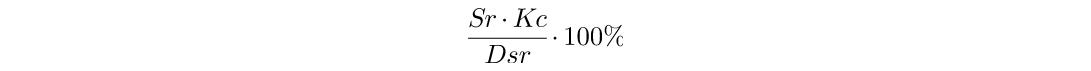 11Доля фактической численности среднего медицинского персонала в подразделениях, оказывающих медицинскую помощь в амбулаторных условиях по отношению к плановой численности среднего медицинского персонала в подразделениях, оказывающих медицинскую помощь в амбулаторных условиях, предусмотренной штатным расписаниемДоля фактической численности среднего медицинского персонала в подразделениях, оказывающих медицинскую помощь в амбулаторных условиях по отношению к плановой численности среднего медицинского персонала в подразделениях, оказывающих медицинскую помощь в амбулаторных условиях, предусмотренной штатным расписаниемДоля фактической численности среднего медицинского персонала в подразделениях, оказывающих медицинскую помощь в амбулаторных условиях по отношению к плановой численности среднего медицинского персонала в подразделениях, оказывающих медицинскую помощь в амбулаторных условиях, предусмотренной штатным расписаниемДоля фактической численности среднего медицинского персонала в подразделениях, оказывающих медицинскую помощь в амбулаторных условиях по отношению к плановой численности среднего медицинского персонала в подразделениях, оказывающих медицинскую помощь в амбулаторных условиях, предусмотренной штатным расписанием - число среднего медперсонала (физических лиц) в подразделениях, оказывающих медицинскую помощь в амбулаторных условиях, ЧЕЛ - число среднего медперсонала (физических лиц) в подразделениях, оказывающих медицинскую помощь в амбулаторных условиях, ЧЕЛ - число среднего медперсонала (физических лиц) в подразделениях, оказывающих медицинскую помощь в амбулаторных условиях, ЧЕЛ - число среднего медперсонала (физических лиц) в подразделениях, оказывающих медицинскую помощь в амбулаторных условиях, ЧЕЛ - число среднего медперсонала (физических лиц) в подразделениях, оказывающих медицинскую помощь в амбулаторных условиях, ЧЕЛФорма федерального статистического наблюдения № 30Форма федерального статистического наблюдения № 30Форма федерального статистического наблюдения № 30Форма федерального статистического наблюдения № 30Форма федерального статистического наблюдения № 30ДЕПАРТАМЕНТ ЗДРАВООХРАНЕНИЯ ХАНТЫ-МАНСИЙСКОГО АВТОНОМНОГО ОКРУГА - ЮГРЫДЕПАРТАМЕНТ ЗДРАВООХРАНЕНИЯ ХАНТЫ-МАНСИЙСКОГО АВТОНОМНОГО ОКРУГА - ЮГРЫДЕПАРТАМЕНТ ЗДРАВООХРАНЕНИЯ ХАНТЫ-МАНСИЙСКОГО АВТОНОМНОГО ОКРУГА - ЮГРЫДЕПАРТАМЕНТ ЗДРАВООХРАНЕНИЯ ХАНТЫ-МАНСИЙСКОГО АВТОНОМНОГО ОКРУГА - ЮГРЫДЕПАРТАМЕНТ ЗДРАВООХРАНЕНИЯ ХАНТЫ-МАНСИЙСКОГО АВТОНОМНОГО ОКРУГА - ЮГРЫМуниципальные образования субъектов РФМуниципальные образования субъектов РФМуниципальные образования субъектов РФМуниципальные образования субъектов РФ1 раз в год1 раз в год1 раз в год1 раз в год1 раз в год1 раз в годотносительный показательотносительный показательотносительный показательотносительный показательотносительный показательотносительный показательотносительный показатель11Доля фактической численности среднего медицинского персонала в подразделениях, оказывающих медицинскую помощь в амбулаторных условиях по отношению к плановой численности среднего медицинского персонала в подразделениях, оказывающих медицинскую помощь в амбулаторных условиях, предусмотренной штатным расписаниемДоля фактической численности среднего медицинского персонала в подразделениях, оказывающих медицинскую помощь в амбулаторных условиях по отношению к плановой численности среднего медицинского персонала в подразделениях, оказывающих медицинскую помощь в амбулаторных условиях, предусмотренной штатным расписаниемДоля фактической численности среднего медицинского персонала в подразделениях, оказывающих медицинскую помощь в амбулаторных условиях по отношению к плановой численности среднего медицинского персонала в подразделениях, оказывающих медицинскую помощь в амбулаторных условиях, предусмотренной штатным расписаниемДоля фактической численности среднего медицинского персонала в подразделениях, оказывающих медицинскую помощь в амбулаторных условиях по отношению к плановой численности среднего медицинского персонала в подразделениях, оказывающих медицинскую помощь в амбулаторных условиях, предусмотренной штатным расписанием - число среднего медперсонала (физических лиц) в подразделениях, оказывающих медицинскую помощь в амбулаторных условиях, ЧЕЛ - число среднего медперсонала (физических лиц) в подразделениях, оказывающих медицинскую помощь в амбулаторных условиях, ЧЕЛ - число среднего медперсонала (физических лиц) в подразделениях, оказывающих медицинскую помощь в амбулаторных условиях, ЧЕЛ - число среднего медперсонала (физических лиц) в подразделениях, оказывающих медицинскую помощь в амбулаторных условиях, ЧЕЛ - число среднего медперсонала (физических лиц) в подразделениях, оказывающих медицинскую помощь в амбулаторных условиях, ЧЕЛФорма федерального статистического наблюдения № 30Форма федерального статистического наблюдения № 30Форма федерального статистического наблюдения № 30Форма федерального статистического наблюдения № 30Форма федерального статистического наблюдения № 30ДЕПАРТАМЕНТ ЗДРАВООХРАНЕНИЯ ХАНТЫ-МАНСИЙСКОГО АВТОНОМНОГО ОКРУГА - ЮГРЫДЕПАРТАМЕНТ ЗДРАВООХРАНЕНИЯ ХАНТЫ-МАНСИЙСКОГО АВТОНОМНОГО ОКРУГА - ЮГРЫДЕПАРТАМЕНТ ЗДРАВООХРАНЕНИЯ ХАНТЫ-МАНСИЙСКОГО АВТОНОМНОГО ОКРУГА - ЮГРЫДЕПАРТАМЕНТ ЗДРАВООХРАНЕНИЯ ХАНТЫ-МАНСИЙСКОГО АВТОНОМНОГО ОКРУГА - ЮГРЫДЕПАРТАМЕНТ ЗДРАВООХРАНЕНИЯ ХАНТЫ-МАНСИЙСКОГО АВТОНОМНОГО ОКРУГА - ЮГРЫМуниципальные образования субъектов РФМуниципальные образования субъектов РФМуниципальные образования субъектов РФМуниципальные образования субъектов РФ1 раз в год1 раз в год1 раз в год1 раз в год1 раз в год1 раз в годотносительный показательотносительный показательотносительный показательотносительный показательотносительный показательотносительный показательотносительный показатель283283283283283283283283283283283283283283283283283283283283283283283283283283283283283283283283283283283283283283№ п/п№ п/пМетодика расчетаМетодика расчетаМетодика расчетаМетодика расчетаБазовые показателиБазовые показателиБазовые показателиБазовые показателиБазовые показателиИсточник данныхИсточник данныхИсточник данныхИсточник данныхИсточник данныхОтветственный за сбор данныхОтветственный за сбор данныхОтветственный за сбор данныхОтветственный за сбор данныхОтветственный за сбор данныхУровень агрегирования информацииУровень агрегирования информацииУровень агрегирования информацииУровень агрегирования информацииВременные характеристикиВременные характеристикиВременные характеристикиВременные характеристикиВременные характеристикиВременные характеристикиДополнительная информацияДополнительная информацияДополнительная информацияДополнительная информацияДополнительная информацияДополнительная информацияДополнительная информация1122223333344444555556666777777888888811Доля фактической численности среднего медицинского персонала в подразделениях, оказывающих медицинскую помощь в амбулаторных условиях по отношению к плановой численности среднего медицинского персонала в подразделениях, оказывающих медицинскую помощь в амбулаторных условиях, предусмотренной штатным расписаниемДоля фактической численности среднего медицинского персонала в подразделениях, оказывающих медицинскую помощь в амбулаторных условиях по отношению к плановой численности среднего медицинского персонала в подразделениях, оказывающих медицинскую помощь в амбулаторных условиях, предусмотренной штатным расписаниемДоля фактической численности среднего медицинского персонала в подразделениях, оказывающих медицинскую помощь в амбулаторных условиях по отношению к плановой численности среднего медицинского персонала в подразделениях, оказывающих медицинскую помощь в амбулаторных условиях, предусмотренной штатным расписаниемДоля фактической численности среднего медицинского персонала в подразделениях, оказывающих медицинскую помощь в амбулаторных условиях по отношению к плановой численности среднего медицинского персонала в подразделениях, оказывающих медицинскую помощь в амбулаторных условиях, предусмотренной штатным расписанием - число штатных должностей среднего медперсонала в подразделениях, оказывающих медицинскую помощь в амбулаторных условиях, ЧЕЛ - число штатных должностей среднего медперсонала в подразделениях, оказывающих медицинскую помощь в амбулаторных условиях, ЧЕЛ - число штатных должностей среднего медперсонала в подразделениях, оказывающих медицинскую помощь в амбулаторных условиях, ЧЕЛ - число штатных должностей среднего медперсонала в подразделениях, оказывающих медицинскую помощь в амбулаторных условиях, ЧЕЛ - число штатных должностей среднего медперсонала в подразделениях, оказывающих медицинскую помощь в амбулаторных условиях, ЧЕЛФорма федерального статистического наблюдения № 30Форма федерального статистического наблюдения № 30Форма федерального статистического наблюдения № 30Форма федерального статистического наблюдения № 30Форма федерального статистического наблюдения № 30ДЕПАРТАМЕНТ ЗДРАВООХРАНЕНИЯ ХАНТЫ-МАНСИЙСКОГО АВТОНОМНОГО ОКРУГА - ЮГРЫДЕПАРТАМЕНТ ЗДРАВООХРАНЕНИЯ ХАНТЫ-МАНСИЙСКОГО АВТОНОМНОГО ОКРУГА - ЮГРЫДЕПАРТАМЕНТ ЗДРАВООХРАНЕНИЯ ХАНТЫ-МАНСИЙСКОГО АВТОНОМНОГО ОКРУГА - ЮГРЫДЕПАРТАМЕНТ ЗДРАВООХРАНЕНИЯ ХАНТЫ-МАНСИЙСКОГО АВТОНОМНОГО ОКРУГА - ЮГРЫДЕПАРТАМЕНТ ЗДРАВООХРАНЕНИЯ ХАНТЫ-МАНСИЙСКОГО АВТОНОМНОГО ОКРУГА - ЮГРЫМуниципальные образования субъектов РФМуниципальные образования субъектов РФМуниципальные образования субъектов РФМуниципальные образования субъектов РФ1 раз в год1 раз в год1 раз в год1 раз в год1 раз в год1 раз в годотносительный показательотносительный показательотносительный показательотносительный показательотносительный показательотносительный показательотносительный показатель11Доля фактической численности среднего медицинского персонала в подразделениях, оказывающих медицинскую помощь в амбулаторных условиях по отношению к плановой численности среднего медицинского персонала в подразделениях, оказывающих медицинскую помощь в амбулаторных условиях, предусмотренной штатным расписаниемДоля фактической численности среднего медицинского персонала в подразделениях, оказывающих медицинскую помощь в амбулаторных условиях по отношению к плановой численности среднего медицинского персонала в подразделениях, оказывающих медицинскую помощь в амбулаторных условиях, предусмотренной штатным расписаниемДоля фактической численности среднего медицинского персонала в подразделениях, оказывающих медицинскую помощь в амбулаторных условиях по отношению к плановой численности среднего медицинского персонала в подразделениях, оказывающих медицинскую помощь в амбулаторных условиях, предусмотренной штатным расписаниемДоля фактической численности среднего медицинского персонала в подразделениях, оказывающих медицинскую помощь в амбулаторных условиях по отношению к плановой численности среднего медицинского персонала в подразделениях, оказывающих медицинскую помощь в амбулаторных условиях, предусмотренной штатным расписанием - число штатных должностей среднего медперсонала в подразделениях, оказывающих медицинскую помощь в амбулаторных условиях, ЧЕЛ - число штатных должностей среднего медперсонала в подразделениях, оказывающих медицинскую помощь в амбулаторных условиях, ЧЕЛ - число штатных должностей среднего медперсонала в подразделениях, оказывающих медицинскую помощь в амбулаторных условиях, ЧЕЛ - число штатных должностей среднего медперсонала в подразделениях, оказывающих медицинскую помощь в амбулаторных условиях, ЧЕЛ - число штатных должностей среднего медперсонала в подразделениях, оказывающих медицинскую помощь в амбулаторных условиях, ЧЕЛФорма федерального статистического наблюдения № 30Форма федерального статистического наблюдения № 30Форма федерального статистического наблюдения № 30Форма федерального статистического наблюдения № 30Форма федерального статистического наблюдения № 30ДЕПАРТАМЕНТ ЗДРАВООХРАНЕНИЯ ХАНТЫ-МАНСИЙСКОГО АВТОНОМНОГО ОКРУГА - ЮГРЫДЕПАРТАМЕНТ ЗДРАВООХРАНЕНИЯ ХАНТЫ-МАНСИЙСКОГО АВТОНОМНОГО ОКРУГА - ЮГРЫДЕПАРТАМЕНТ ЗДРАВООХРАНЕНИЯ ХАНТЫ-МАНСИЙСКОГО АВТОНОМНОГО ОКРУГА - ЮГРЫДЕПАРТАМЕНТ ЗДРАВООХРАНЕНИЯ ХАНТЫ-МАНСИЙСКОГО АВТОНОМНОГО ОКРУГА - ЮГРЫДЕПАРТАМЕНТ ЗДРАВООХРАНЕНИЯ ХАНТЫ-МАНСИЙСКОГО АВТОНОМНОГО ОКРУГА - ЮГРЫМуниципальные образования субъектов РФМуниципальные образования субъектов РФМуниципальные образования субъектов РФМуниципальные образования субъектов РФ1 раз в год1 раз в год1 раз в год1 раз в год1 раз в год1 раз в годотносительный показательотносительный показательотносительный показательотносительный показательотносительный показательотносительный показательотносительный показатель284284284284284284284284284284284284284284284284284284284284284284284284284284284284284284284284284284284284284284№ п/п№ п/пМетодика расчетаМетодика расчетаМетодика расчетаМетодика расчетаБазовые показателиБазовые показателиБазовые показателиБазовые показателиБазовые показателиИсточник данныхИсточник данныхИсточник данныхИсточник данныхИсточник данныхОтветственный за сбор данныхОтветственный за сбор данныхОтветственный за сбор данныхОтветственный за сбор данныхОтветственный за сбор данныхУровень агрегирования информацииУровень агрегирования информацииУровень агрегирования информацииУровень агрегирования информацииВременные характеристикиВременные характеристикиВременные характеристикиВременные характеристикиВременные характеристикиВременные характеристикиДополнительная информацияДополнительная информацияДополнительная информацияДополнительная информацияДополнительная информацияДополнительная информацияДополнительная информация11222233333444445555566667777778888888Укомплектованность врачебных должностей в подразделениях, оказывающих медицинскую помощь в амбулаторных условиях (физическими лицами при коэффициенте совместительства 1,2), % ПРОЦУкомплектованность врачебных должностей в подразделениях, оказывающих медицинскую помощь в амбулаторных условиях (физическими лицами при коэффициенте совместительства 1,2), % ПРОЦУкомплектованность врачебных должностей в подразделениях, оказывающих медицинскую помощь в амбулаторных условиях (физическими лицами при коэффициенте совместительства 1,2), % ПРОЦУкомплектованность врачебных должностей в подразделениях, оказывающих медицинскую помощь в амбулаторных условиях (физическими лицами при коэффициенте совместительства 1,2), % ПРОЦУкомплектованность врачебных должностей в подразделениях, оказывающих медицинскую помощь в амбулаторных условиях (физическими лицами при коэффициенте совместительства 1,2), % ПРОЦУкомплектованность врачебных должностей в подразделениях, оказывающих медицинскую помощь в амбулаторных условиях (физическими лицами при коэффициенте совместительства 1,2), % ПРОЦУкомплектованность врачебных должностей в подразделениях, оказывающих медицинскую помощь в амбулаторных условиях (физическими лицами при коэффициенте совместительства 1,2), % ПРОЦУкомплектованность врачебных должностей в подразделениях, оказывающих медицинскую помощь в амбулаторных условиях (физическими лицами при коэффициенте совместительства 1,2), % ПРОЦУкомплектованность врачебных должностей в подразделениях, оказывающих медицинскую помощь в амбулаторных условиях (физическими лицами при коэффициенте совместительства 1,2), % ПРОЦУкомплектованность врачебных должностей в подразделениях, оказывающих медицинскую помощь в амбулаторных условиях (физическими лицами при коэффициенте совместительства 1,2), % ПРОЦУкомплектованность врачебных должностей в подразделениях, оказывающих медицинскую помощь в амбулаторных условиях (физическими лицами при коэффициенте совместительства 1,2), % ПРОЦУкомплектованность врачебных должностей в подразделениях, оказывающих медицинскую помощь в амбулаторных условиях (физическими лицами при коэффициенте совместительства 1,2), % ПРОЦУкомплектованность врачебных должностей в подразделениях, оказывающих медицинскую помощь в амбулаторных условиях (физическими лицами при коэффициенте совместительства 1,2), % ПРОЦУкомплектованность врачебных должностей в подразделениях, оказывающих медицинскую помощь в амбулаторных условиях (физическими лицами при коэффициенте совместительства 1,2), % ПРОЦУкомплектованность врачебных должностей в подразделениях, оказывающих медицинскую помощь в амбулаторных условиях (физическими лицами при коэффициенте совместительства 1,2), % ПРОЦУкомплектованность врачебных должностей в подразделениях, оказывающих медицинскую помощь в амбулаторных условиях (физическими лицами при коэффициенте совместительства 1,2), % ПРОЦУкомплектованность врачебных должностей в подразделениях, оказывающих медицинскую помощь в амбулаторных условиях (физическими лицами при коэффициенте совместительства 1,2), % ПРОЦУкомплектованность врачебных должностей в подразделениях, оказывающих медицинскую помощь в амбулаторных условиях (физическими лицами при коэффициенте совместительства 1,2), % ПРОЦУкомплектованность врачебных должностей в подразделениях, оказывающих медицинскую помощь в амбулаторных условиях (физическими лицами при коэффициенте совместительства 1,2), % ПРОЦУкомплектованность врачебных должностей в подразделениях, оказывающих медицинскую помощь в амбулаторных условиях (физическими лицами при коэффициенте совместительства 1,2), % ПРОЦУкомплектованность врачебных должностей в подразделениях, оказывающих медицинскую помощь в амбулаторных условиях (физическими лицами при коэффициенте совместительства 1,2), % ПРОЦУкомплектованность врачебных должностей в подразделениях, оказывающих медицинскую помощь в амбулаторных условиях (физическими лицами при коэффициенте совместительства 1,2), % ПРОЦУкомплектованность врачебных должностей в подразделениях, оказывающих медицинскую помощь в амбулаторных условиях (физическими лицами при коэффициенте совместительства 1,2), % ПРОЦУкомплектованность врачебных должностей в подразделениях, оказывающих медицинскую помощь в амбулаторных условиях (физическими лицами при коэффициенте совместительства 1,2), % ПРОЦУкомплектованность врачебных должностей в подразделениях, оказывающих медицинскую помощь в амбулаторных условиях (физическими лицами при коэффициенте совместительства 1,2), % ПРОЦУкомплектованность врачебных должностей в подразделениях, оказывающих медицинскую помощь в амбулаторных условиях (физическими лицами при коэффициенте совместительства 1,2), % ПРОЦУкомплектованность врачебных должностей в подразделениях, оказывающих медицинскую помощь в амбулаторных условиях (физическими лицами при коэффициенте совместительства 1,2), % ПРОЦУкомплектованность врачебных должностей в подразделениях, оказывающих медицинскую помощь в амбулаторных условиях (физическими лицами при коэффициенте совместительства 1,2), % ПРОЦУкомплектованность врачебных должностей в подразделениях, оказывающих медицинскую помощь в амбулаторных условиях (физическими лицами при коэффициенте совместительства 1,2), % ПРОЦУкомплектованность врачебных должностей в подразделениях, оказывающих медицинскую помощь в амбулаторных условиях (физическими лицами при коэффициенте совместительства 1,2), % ПРОЦУкомплектованность врачебных должностей в подразделениях, оказывающих медицинскую помощь в амбулаторных условиях (физическими лицами при коэффициенте совместительства 1,2), % ПРОЦУкомплектованность врачебных должностей в подразделениях, оказывающих медицинскую помощь в амбулаторных условиях (физическими лицами при коэффициенте совместительства 1,2), % ПРОЦУкомплектованность врачебных должностей в подразделениях, оказывающих медицинскую помощь в амбулаторных условиях (физическими лицами при коэффициенте совместительства 1,2), % ПРОЦУкомплектованность врачебных должностей в подразделениях, оказывающих медицинскую помощь в амбулаторных условиях (физическими лицами при коэффициенте совместительства 1,2), % ПРОЦУкомплектованность врачебных должностей в подразделениях, оказывающих медицинскую помощь в амбулаторных условиях (физическими лицами при коэффициенте совместительства 1,2), % ПРОЦУкомплектованность врачебных должностей в подразделениях, оказывающих медицинскую помощь в амбулаторных условиях (физическими лицами при коэффициенте совместительства 1,2), % ПРОЦУкомплектованность врачебных должностей в подразделениях, оказывающих медицинскую помощь в амбулаторных условиях (физическими лицами при коэффициенте совместительства 1,2), % ПРОЦУкомплектованность врачебных должностей в подразделениях, оказывающих медицинскую помощь в амбулаторных условиях (физическими лицами при коэффициенте совместительства 1,2), % ПРОЦ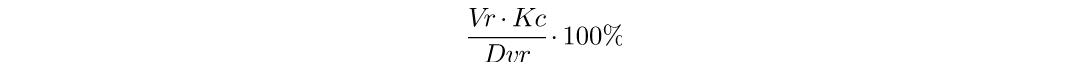 22Доля фактической численности врачей в подразделениях, оказывающих медицинскую помощь в амбулаторных условиях по отношению к плановой численности врачей в подразделениях, оказывающих медицинскую помощь в амбулаторных условиях, предусмотренной штатным расписаниемДоля фактической численности врачей в подразделениях, оказывающих медицинскую помощь в амбулаторных условиях по отношению к плановой численности врачей в подразделениях, оказывающих медицинскую помощь в амбулаторных условиях, предусмотренной штатным расписаниемДоля фактической численности врачей в подразделениях, оказывающих медицинскую помощь в амбулаторных условиях по отношению к плановой численности врачей в подразделениях, оказывающих медицинскую помощь в амбулаторных условиях, предусмотренной штатным расписаниемДоля фактической численности врачей в подразделениях, оказывающих медицинскую помощь в амбулаторных условиях по отношению к плановой численности врачей в подразделениях, оказывающих медицинскую помощь в амбулаторных условиях, предусмотренной штатным расписанием - число штатных должностей врачей в подразделениях, оказывающих медицинскую помощь в амбулаторных условиях, ЧЕЛ - число штатных должностей врачей в подразделениях, оказывающих медицинскую помощь в амбулаторных условиях, ЧЕЛ - число штатных должностей врачей в подразделениях, оказывающих медицинскую помощь в амбулаторных условиях, ЧЕЛ - число штатных должностей врачей в подразделениях, оказывающих медицинскую помощь в амбулаторных условиях, ЧЕЛ - число штатных должностей врачей в подразделениях, оказывающих медицинскую помощь в амбулаторных условиях, ЧЕЛФорма федерального статистического наблюдения № 30Форма федерального статистического наблюдения № 30Форма федерального статистического наблюдения № 30Форма федерального статистического наблюдения № 30Форма федерального статистического наблюдения № 30ДЕПАРТАМЕНТ ЗДРАВООХРАНЕНИЯ ХАНТЫ-МАНСИЙСКОГО АВТОНОМНОГО ОКРУГА - ЮГРЫДЕПАРТАМЕНТ ЗДРАВООХРАНЕНИЯ ХАНТЫ-МАНСИЙСКОГО АВТОНОМНОГО ОКРУГА - ЮГРЫДЕПАРТАМЕНТ ЗДРАВООХРАНЕНИЯ ХАНТЫ-МАНСИЙСКОГО АВТОНОМНОГО ОКРУГА - ЮГРЫДЕПАРТАМЕНТ ЗДРАВООХРАНЕНИЯ ХАНТЫ-МАНСИЙСКОГО АВТОНОМНОГО ОКРУГА - ЮГРЫДЕПАРТАМЕНТ ЗДРАВООХРАНЕНИЯ ХАНТЫ-МАНСИЙСКОГО АВТОНОМНОГО ОКРУГА - ЮГРЫМуниципальные образования субъектов РФМуниципальные образования субъектов РФМуниципальные образования субъектов РФМуниципальные образования субъектов РФ1 раз в год1 раз в год1 раз в год1 раз в год1 раз в год1 раз в годотносительный показательотносительный показательотносительный показательотносительный показательотносительный показательотносительный показательотносительный показатель22Доля фактической численности врачей в подразделениях, оказывающих медицинскую помощь в амбулаторных условиях по отношению к плановой численности врачей в подразделениях, оказывающих медицинскую помощь в амбулаторных условиях, предусмотренной штатным расписаниемДоля фактической численности врачей в подразделениях, оказывающих медицинскую помощь в амбулаторных условиях по отношению к плановой численности врачей в подразделениях, оказывающих медицинскую помощь в амбулаторных условиях, предусмотренной штатным расписаниемДоля фактической численности врачей в подразделениях, оказывающих медицинскую помощь в амбулаторных условиях по отношению к плановой численности врачей в подразделениях, оказывающих медицинскую помощь в амбулаторных условиях, предусмотренной штатным расписаниемДоля фактической численности врачей в подразделениях, оказывающих медицинскую помощь в амбулаторных условиях по отношению к плановой численности врачей в подразделениях, оказывающих медицинскую помощь в амбулаторных условиях, предусмотренной штатным расписанием - число штатных должностей врачей в подразделениях, оказывающих медицинскую помощь в амбулаторных условиях, ЧЕЛ - число штатных должностей врачей в подразделениях, оказывающих медицинскую помощь в амбулаторных условиях, ЧЕЛ - число штатных должностей врачей в подразделениях, оказывающих медицинскую помощь в амбулаторных условиях, ЧЕЛ - число штатных должностей врачей в подразделениях, оказывающих медицинскую помощь в амбулаторных условиях, ЧЕЛ - число штатных должностей врачей в подразделениях, оказывающих медицинскую помощь в амбулаторных условиях, ЧЕЛФорма федерального статистического наблюдения № 30Форма федерального статистического наблюдения № 30Форма федерального статистического наблюдения № 30Форма федерального статистического наблюдения № 30Форма федерального статистического наблюдения № 30ДЕПАРТАМЕНТ ЗДРАВООХРАНЕНИЯ ХАНТЫ-МАНСИЙСКОГО АВТОНОМНОГО ОКРУГА - ЮГРЫДЕПАРТАМЕНТ ЗДРАВООХРАНЕНИЯ ХАНТЫ-МАНСИЙСКОГО АВТОНОМНОГО ОКРУГА - ЮГРЫДЕПАРТАМЕНТ ЗДРАВООХРАНЕНИЯ ХАНТЫ-МАНСИЙСКОГО АВТОНОМНОГО ОКРУГА - ЮГРЫДЕПАРТАМЕНТ ЗДРАВООХРАНЕНИЯ ХАНТЫ-МАНСИЙСКОГО АВТОНОМНОГО ОКРУГА - ЮГРЫДЕПАРТАМЕНТ ЗДРАВООХРАНЕНИЯ ХАНТЫ-МАНСИЙСКОГО АВТОНОМНОГО ОКРУГА - ЮГРЫМуниципальные образования субъектов РФМуниципальные образования субъектов РФМуниципальные образования субъектов РФМуниципальные образования субъектов РФ1 раз в год1 раз в год1 раз в год1 раз в год1 раз в год1 раз в годотносительный показательотносительный показательотносительный показательотносительный показательотносительный показательотносительный показательотносительный показатель22Доля фактической численности врачей в подразделениях, оказывающих медицинскую помощь в амбулаторных условиях по отношению к плановой численности врачей в подразделениях, оказывающих медицинскую помощь в амбулаторных условиях, предусмотренной штатным расписаниемДоля фактической численности врачей в подразделениях, оказывающих медицинскую помощь в амбулаторных условиях по отношению к плановой численности врачей в подразделениях, оказывающих медицинскую помощь в амбулаторных условиях, предусмотренной штатным расписаниемДоля фактической численности врачей в подразделениях, оказывающих медицинскую помощь в амбулаторных условиях по отношению к плановой численности врачей в подразделениях, оказывающих медицинскую помощь в амбулаторных условиях, предусмотренной штатным расписаниемДоля фактической численности врачей в подразделениях, оказывающих медицинскую помощь в амбулаторных условиях по отношению к плановой численности врачей в подразделениях, оказывающих медицинскую помощь в амбулаторных условиях, предусмотренной штатным расписанием - число врачей (физических лиц)  в подразделениях, оказывающих медицинскую помощь в амбулаторных условиях, ЧЕЛ - число врачей (физических лиц)  в подразделениях, оказывающих медицинскую помощь в амбулаторных условиях, ЧЕЛ - число врачей (физических лиц)  в подразделениях, оказывающих медицинскую помощь в амбулаторных условиях, ЧЕЛ - число врачей (физических лиц)  в подразделениях, оказывающих медицинскую помощь в амбулаторных условиях, ЧЕЛ - число врачей (физических лиц)  в подразделениях, оказывающих медицинскую помощь в амбулаторных условиях, ЧЕЛФорма федерального статистического наблюдения № 30Форма федерального статистического наблюдения № 30Форма федерального статистического наблюдения № 30Форма федерального статистического наблюдения № 30Форма федерального статистического наблюдения № 30ДЕПАРТАМЕНТ ЗДРАВООХРАНЕНИЯ ХАНТЫ-МАНСИЙСКОГО АВТОНОМНОГО ОКРУГА - ЮГРЫДЕПАРТАМЕНТ ЗДРАВООХРАНЕНИЯ ХАНТЫ-МАНСИЙСКОГО АВТОНОМНОГО ОКРУГА - ЮГРЫДЕПАРТАМЕНТ ЗДРАВООХРАНЕНИЯ ХАНТЫ-МАНСИЙСКОГО АВТОНОМНОГО ОКРУГА - ЮГРЫДЕПАРТАМЕНТ ЗДРАВООХРАНЕНИЯ ХАНТЫ-МАНСИЙСКОГО АВТОНОМНОГО ОКРУГА - ЮГРЫДЕПАРТАМЕНТ ЗДРАВООХРАНЕНИЯ ХАНТЫ-МАНСИЙСКОГО АВТОНОМНОГО ОКРУГА - ЮГРЫМуниципальные образования субъектов РФМуниципальные образования субъектов РФМуниципальные образования субъектов РФМуниципальные образования субъектов РФ1 раз в год1 раз в год1 раз в год1 раз в год1 раз в год1 раз в годотносительный показательотносительный показательотносительный показательотносительный показательотносительный показательотносительный показательотносительный показатель22Доля фактической численности врачей в подразделениях, оказывающих медицинскую помощь в амбулаторных условиях по отношению к плановой численности врачей в подразделениях, оказывающих медицинскую помощь в амбулаторных условиях, предусмотренной штатным расписаниемДоля фактической численности врачей в подразделениях, оказывающих медицинскую помощь в амбулаторных условиях по отношению к плановой численности врачей в подразделениях, оказывающих медицинскую помощь в амбулаторных условиях, предусмотренной штатным расписаниемДоля фактической численности врачей в подразделениях, оказывающих медицинскую помощь в амбулаторных условиях по отношению к плановой численности врачей в подразделениях, оказывающих медицинскую помощь в амбулаторных условиях, предусмотренной штатным расписаниемДоля фактической численности врачей в подразделениях, оказывающих медицинскую помощь в амбулаторных условиях по отношению к плановой численности врачей в подразделениях, оказывающих медицинскую помощь в амбулаторных условиях, предусмотренной штатным расписанием - число врачей (физических лиц)  в подразделениях, оказывающих медицинскую помощь в амбулаторных условиях, ЧЕЛ - число врачей (физических лиц)  в подразделениях, оказывающих медицинскую помощь в амбулаторных условиях, ЧЕЛ - число врачей (физических лиц)  в подразделениях, оказывающих медицинскую помощь в амбулаторных условиях, ЧЕЛ - число врачей (физических лиц)  в подразделениях, оказывающих медицинскую помощь в амбулаторных условиях, ЧЕЛ - число врачей (физических лиц)  в подразделениях, оказывающих медицинскую помощь в амбулаторных условиях, ЧЕЛФорма федерального статистического наблюдения № 30Форма федерального статистического наблюдения № 30Форма федерального статистического наблюдения № 30Форма федерального статистического наблюдения № 30Форма федерального статистического наблюдения № 30ДЕПАРТАМЕНТ ЗДРАВООХРАНЕНИЯ ХАНТЫ-МАНСИЙСКОГО АВТОНОМНОГО ОКРУГА - ЮГРЫДЕПАРТАМЕНТ ЗДРАВООХРАНЕНИЯ ХАНТЫ-МАНСИЙСКОГО АВТОНОМНОГО ОКРУГА - ЮГРЫДЕПАРТАМЕНТ ЗДРАВООХРАНЕНИЯ ХАНТЫ-МАНСИЙСКОГО АВТОНОМНОГО ОКРУГА - ЮГРЫДЕПАРТАМЕНТ ЗДРАВООХРАНЕНИЯ ХАНТЫ-МАНСИЙСКОГО АВТОНОМНОГО ОКРУГА - ЮГРЫДЕПАРТАМЕНТ ЗДРАВООХРАНЕНИЯ ХАНТЫ-МАНСИЙСКОГО АВТОНОМНОГО ОКРУГА - ЮГРЫМуниципальные образования субъектов РФМуниципальные образования субъектов РФМуниципальные образования субъектов РФМуниципальные образования субъектов РФ1 раз в год1 раз в год1 раз в год1 раз в год1 раз в год1 раз в годотносительный показательотносительный показательотносительный показательотносительный показательотносительный показательотносительный показательотносительный показатель285285285285285285285285285285285285285285285285285285285285285285285285285285285285285285285285285285285285285285№ п/п№ п/пМетодика расчетаМетодика расчетаМетодика расчетаМетодика расчетаБазовые показателиБазовые показателиБазовые показателиБазовые показателиБазовые показателиИсточник данныхИсточник данныхИсточник данныхИсточник данныхИсточник данныхОтветственный за сбор данныхОтветственный за сбор данныхОтветственный за сбор данныхОтветственный за сбор данныхОтветственный за сбор данныхУровень агрегирования информацииУровень агрегирования информацииУровень агрегирования информацииУровень агрегирования информацииВременные характеристикиВременные характеристикиВременные характеристикиВременные характеристикиВременные характеристикиВременные характеристикиДополнительная информацияДополнительная информацияДополнительная информацияДополнительная информацияДополнительная информацияДополнительная информацияДополнительная информация11222233333444445555566667777778888888Число специалистов, вовлеченных в систему непрерывного образования медицинских работников, в том числе с использованием дистанционных образовательных технологий  (тыс. чел.) ТЫС ЧЕЛЧисло специалистов, вовлеченных в систему непрерывного образования медицинских работников, в том числе с использованием дистанционных образовательных технологий  (тыс. чел.) ТЫС ЧЕЛЧисло специалистов, вовлеченных в систему непрерывного образования медицинских работников, в том числе с использованием дистанционных образовательных технологий  (тыс. чел.) ТЫС ЧЕЛЧисло специалистов, вовлеченных в систему непрерывного образования медицинских работников, в том числе с использованием дистанционных образовательных технологий  (тыс. чел.) ТЫС ЧЕЛЧисло специалистов, вовлеченных в систему непрерывного образования медицинских работников, в том числе с использованием дистанционных образовательных технологий  (тыс. чел.) ТЫС ЧЕЛЧисло специалистов, вовлеченных в систему непрерывного образования медицинских работников, в том числе с использованием дистанционных образовательных технологий  (тыс. чел.) ТЫС ЧЕЛЧисло специалистов, вовлеченных в систему непрерывного образования медицинских работников, в том числе с использованием дистанционных образовательных технологий  (тыс. чел.) ТЫС ЧЕЛЧисло специалистов, вовлеченных в систему непрерывного образования медицинских работников, в том числе с использованием дистанционных образовательных технологий  (тыс. чел.) ТЫС ЧЕЛЧисло специалистов, вовлеченных в систему непрерывного образования медицинских работников, в том числе с использованием дистанционных образовательных технологий  (тыс. чел.) ТЫС ЧЕЛЧисло специалистов, вовлеченных в систему непрерывного образования медицинских работников, в том числе с использованием дистанционных образовательных технологий  (тыс. чел.) ТЫС ЧЕЛЧисло специалистов, вовлеченных в систему непрерывного образования медицинских работников, в том числе с использованием дистанционных образовательных технологий  (тыс. чел.) ТЫС ЧЕЛЧисло специалистов, вовлеченных в систему непрерывного образования медицинских работников, в том числе с использованием дистанционных образовательных технологий  (тыс. чел.) ТЫС ЧЕЛЧисло специалистов, вовлеченных в систему непрерывного образования медицинских работников, в том числе с использованием дистанционных образовательных технологий  (тыс. чел.) ТЫС ЧЕЛЧисло специалистов, вовлеченных в систему непрерывного образования медицинских работников, в том числе с использованием дистанционных образовательных технологий  (тыс. чел.) ТЫС ЧЕЛЧисло специалистов, вовлеченных в систему непрерывного образования медицинских работников, в том числе с использованием дистанционных образовательных технологий  (тыс. чел.) ТЫС ЧЕЛЧисло специалистов, вовлеченных в систему непрерывного образования медицинских работников, в том числе с использованием дистанционных образовательных технологий  (тыс. чел.) ТЫС ЧЕЛЧисло специалистов, вовлеченных в систему непрерывного образования медицинских работников, в том числе с использованием дистанционных образовательных технологий  (тыс. чел.) ТЫС ЧЕЛЧисло специалистов, вовлеченных в систему непрерывного образования медицинских работников, в том числе с использованием дистанционных образовательных технологий  (тыс. чел.) ТЫС ЧЕЛЧисло специалистов, вовлеченных в систему непрерывного образования медицинских работников, в том числе с использованием дистанционных образовательных технологий  (тыс. чел.) ТЫС ЧЕЛЧисло специалистов, вовлеченных в систему непрерывного образования медицинских работников, в том числе с использованием дистанционных образовательных технологий  (тыс. чел.) ТЫС ЧЕЛЧисло специалистов, вовлеченных в систему непрерывного образования медицинских работников, в том числе с использованием дистанционных образовательных технологий  (тыс. чел.) ТЫС ЧЕЛЧисло специалистов, вовлеченных в систему непрерывного образования медицинских работников, в том числе с использованием дистанционных образовательных технологий  (тыс. чел.) ТЫС ЧЕЛЧисло специалистов, вовлеченных в систему непрерывного образования медицинских работников, в том числе с использованием дистанционных образовательных технологий  (тыс. чел.) ТЫС ЧЕЛЧисло специалистов, вовлеченных в систему непрерывного образования медицинских работников, в том числе с использованием дистанционных образовательных технологий  (тыс. чел.) ТЫС ЧЕЛЧисло специалистов, вовлеченных в систему непрерывного образования медицинских работников, в том числе с использованием дистанционных образовательных технологий  (тыс. чел.) ТЫС ЧЕЛЧисло специалистов, вовлеченных в систему непрерывного образования медицинских работников, в том числе с использованием дистанционных образовательных технологий  (тыс. чел.) ТЫС ЧЕЛЧисло специалистов, вовлеченных в систему непрерывного образования медицинских работников, в том числе с использованием дистанционных образовательных технологий  (тыс. чел.) ТЫС ЧЕЛЧисло специалистов, вовлеченных в систему непрерывного образования медицинских работников, в том числе с использованием дистанционных образовательных технологий  (тыс. чел.) ТЫС ЧЕЛЧисло специалистов, вовлеченных в систему непрерывного образования медицинских работников, в том числе с использованием дистанционных образовательных технологий  (тыс. чел.) ТЫС ЧЕЛЧисло специалистов, вовлеченных в систему непрерывного образования медицинских работников, в том числе с использованием дистанционных образовательных технологий  (тыс. чел.) ТЫС ЧЕЛЧисло специалистов, вовлеченных в систему непрерывного образования медицинских работников, в том числе с использованием дистанционных образовательных технологий  (тыс. чел.) ТЫС ЧЕЛЧисло специалистов, вовлеченных в систему непрерывного образования медицинских работников, в том числе с использованием дистанционных образовательных технологий  (тыс. чел.) ТЫС ЧЕЛЧисло специалистов, вовлеченных в систему непрерывного образования медицинских работников, в том числе с использованием дистанционных образовательных технологий  (тыс. чел.) ТЫС ЧЕЛЧисло специалистов, вовлеченных в систему непрерывного образования медицинских работников, в том числе с использованием дистанционных образовательных технологий  (тыс. чел.) ТЫС ЧЕЛЧисло специалистов, вовлеченных в систему непрерывного образования медицинских работников, в том числе с использованием дистанционных образовательных технологий  (тыс. чел.) ТЫС ЧЕЛЧисло специалистов, вовлеченных в систему непрерывного образования медицинских работников, в том числе с использованием дистанционных образовательных технологий  (тыс. чел.) ТЫС ЧЕЛЧисло специалистов, вовлеченных в систему непрерывного образования медицинских работников, в том числе с использованием дистанционных образовательных технологий  (тыс. чел.) ТЫС ЧЕЛЧисло специалистов, вовлеченных в систему непрерывного образования медицинских работников, в том числе с использованием дистанционных образовательных технологий  (тыс. чел.) ТЫС ЧЕЛ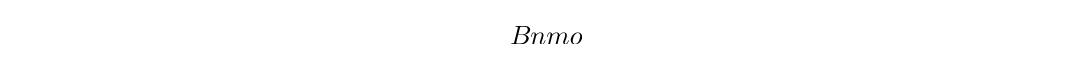 33Число медицинских работников медицинских организаций, вовлеченных в систему непрерывного медицинского образования, использующих в рамках повышения квалификации портал непрерывного медицинского образованияЧисло медицинских работников медицинских организаций, вовлеченных в систему непрерывного медицинского образования, использующих в рамках повышения квалификации портал непрерывного медицинского образованияЧисло медицинских работников медицинских организаций, вовлеченных в систему непрерывного медицинского образования, использующих в рамках повышения квалификации портал непрерывного медицинского образованияЧисло медицинских работников медицинских организаций, вовлеченных в систему непрерывного медицинского образования, использующих в рамках повышения квалификации портал непрерывного медицинского образования - число активных пользователей портала непрерывного медицинского образования (физических лиц), ЧЕЛ - число активных пользователей портала непрерывного медицинского образования (физических лиц), ЧЕЛ - число активных пользователей портала непрерывного медицинского образования (физических лиц), ЧЕЛ - число активных пользователей портала непрерывного медицинского образования (физических лиц), ЧЕЛ - число активных пользователей портала непрерывного медицинского образования (физических лиц), ЧЕЛДанные медицинских организацийДанные медицинских организацийДанные медицинских организацийДанные медицинских организацийДанные медицинских организацийМИНИСТЕРСТВО ЗДРАВООХРАНЕНИЯ ЧУВАШСКОЙ РЕСПУБЛИКИМИНИСТЕРСТВО ЗДРАВООХРАНЕНИЯ ЧУВАШСКОЙ РЕСПУБЛИКИМИНИСТЕРСТВО ЗДРАВООХРАНЕНИЯ ЧУВАШСКОЙ РЕСПУБЛИКИМИНИСТЕРСТВО ЗДРАВООХРАНЕНИЯ ЧУВАШСКОЙ РЕСПУБЛИКИМИНИСТЕРСТВО ЗДРАВООХРАНЕНИЯ ЧУВАШСКОЙ РЕСПУБЛИКИМуниципальные образования субъектов РФМуниципальные образования субъектов РФМуниципальные образования субъектов РФМуниципальные образования субъектов РФ1 раз в год1 раз в год1 раз в год1 раз в год1 раз в год1 раз в годабсолютный показательабсолютный показательабсолютный показательабсолютный показательабсолютный показательабсолютный показательабсолютный показательОбеспеченность врачами, работающими в государственных и муниципальных медицинских организациях, (чел. на 10 тыс. населения) ЧЕЛОбеспеченность врачами, работающими в государственных и муниципальных медицинских организациях, (чел. на 10 тыс. населения) ЧЕЛОбеспеченность врачами, работающими в государственных и муниципальных медицинских организациях, (чел. на 10 тыс. населения) ЧЕЛОбеспеченность врачами, работающими в государственных и муниципальных медицинских организациях, (чел. на 10 тыс. населения) ЧЕЛОбеспеченность врачами, работающими в государственных и муниципальных медицинских организациях, (чел. на 10 тыс. населения) ЧЕЛОбеспеченность врачами, работающими в государственных и муниципальных медицинских организациях, (чел. на 10 тыс. населения) ЧЕЛОбеспеченность врачами, работающими в государственных и муниципальных медицинских организациях, (чел. на 10 тыс. населения) ЧЕЛОбеспеченность врачами, работающими в государственных и муниципальных медицинских организациях, (чел. на 10 тыс. населения) ЧЕЛОбеспеченность врачами, работающими в государственных и муниципальных медицинских организациях, (чел. на 10 тыс. населения) ЧЕЛОбеспеченность врачами, работающими в государственных и муниципальных медицинских организациях, (чел. на 10 тыс. населения) ЧЕЛОбеспеченность врачами, работающими в государственных и муниципальных медицинских организациях, (чел. на 10 тыс. населения) ЧЕЛОбеспеченность врачами, работающими в государственных и муниципальных медицинских организациях, (чел. на 10 тыс. населения) ЧЕЛОбеспеченность врачами, работающими в государственных и муниципальных медицинских организациях, (чел. на 10 тыс. населения) ЧЕЛОбеспеченность врачами, работающими в государственных и муниципальных медицинских организациях, (чел. на 10 тыс. населения) ЧЕЛОбеспеченность врачами, работающими в государственных и муниципальных медицинских организациях, (чел. на 10 тыс. населения) ЧЕЛОбеспеченность врачами, работающими в государственных и муниципальных медицинских организациях, (чел. на 10 тыс. населения) ЧЕЛОбеспеченность врачами, работающими в государственных и муниципальных медицинских организациях, (чел. на 10 тыс. населения) ЧЕЛОбеспеченность врачами, работающими в государственных и муниципальных медицинских организациях, (чел. на 10 тыс. населения) ЧЕЛОбеспеченность врачами, работающими в государственных и муниципальных медицинских организациях, (чел. на 10 тыс. населения) ЧЕЛОбеспеченность врачами, работающими в государственных и муниципальных медицинских организациях, (чел. на 10 тыс. населения) ЧЕЛОбеспеченность врачами, работающими в государственных и муниципальных медицинских организациях, (чел. на 10 тыс. населения) ЧЕЛОбеспеченность врачами, работающими в государственных и муниципальных медицинских организациях, (чел. на 10 тыс. населения) ЧЕЛОбеспеченность врачами, работающими в государственных и муниципальных медицинских организациях, (чел. на 10 тыс. населения) ЧЕЛОбеспеченность врачами, работающими в государственных и муниципальных медицинских организациях, (чел. на 10 тыс. населения) ЧЕЛОбеспеченность врачами, работающими в государственных и муниципальных медицинских организациях, (чел. на 10 тыс. населения) ЧЕЛОбеспеченность врачами, работающими в государственных и муниципальных медицинских организациях, (чел. на 10 тыс. населения) ЧЕЛОбеспеченность врачами, работающими в государственных и муниципальных медицинских организациях, (чел. на 10 тыс. населения) ЧЕЛОбеспеченность врачами, работающими в государственных и муниципальных медицинских организациях, (чел. на 10 тыс. населения) ЧЕЛОбеспеченность врачами, работающими в государственных и муниципальных медицинских организациях, (чел. на 10 тыс. населения) ЧЕЛОбеспеченность врачами, работающими в государственных и муниципальных медицинских организациях, (чел. на 10 тыс. населения) ЧЕЛОбеспеченность врачами, работающими в государственных и муниципальных медицинских организациях, (чел. на 10 тыс. населения) ЧЕЛОбеспеченность врачами, работающими в государственных и муниципальных медицинских организациях, (чел. на 10 тыс. населения) ЧЕЛОбеспеченность врачами, работающими в государственных и муниципальных медицинских организациях, (чел. на 10 тыс. населения) ЧЕЛОбеспеченность врачами, работающими в государственных и муниципальных медицинских организациях, (чел. на 10 тыс. населения) ЧЕЛОбеспеченность врачами, работающими в государственных и муниципальных медицинских организациях, (чел. на 10 тыс. населения) ЧЕЛОбеспеченность врачами, работающими в государственных и муниципальных медицинских организациях, (чел. на 10 тыс. населения) ЧЕЛОбеспеченность врачами, работающими в государственных и муниципальных медицинских организациях, (чел. на 10 тыс. населения) ЧЕЛОбеспеченность врачами, работающими в государственных и муниципальных медицинских организациях, (чел. на 10 тыс. населения) ЧЕЛ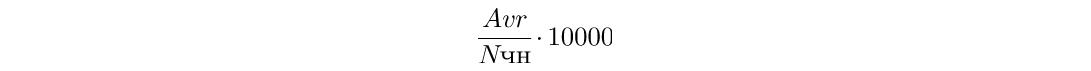 44Число врачей, работающих в государственных медицинских организациях по отношению к численности населения на конец года Число врачей, работающих в государственных медицинских организациях по отношению к численности населения на конец года Число врачей, работающих в государственных медицинских организациях по отношению к численности населения на конец года Число врачей, работающих в государственных медицинских организациях по отношению к численности населения на конец года  - число врачей, работающих в государственных медицинских организациях (физических лиц), ЧЕЛ - число врачей, работающих в государственных медицинских организациях (физических лиц), ЧЕЛ - число врачей, работающих в государственных медицинских организациях (физических лиц), ЧЕЛ - число врачей, работающих в государственных медицинских организациях (физических лиц), ЧЕЛ - число врачей, работающих в государственных медицинских организациях (физических лиц), ЧЕЛФорма федерального статистического наблюдения № 30Форма федерального статистического наблюдения № 30Форма федерального статистического наблюдения № 30Форма федерального статистического наблюдения № 30Форма федерального статистического наблюдения № 30ДЕПАРТАМЕНТ ЗДРАВООХРАНЕНИЯ ХАНТЫ-МАНСИЙСКОГО АВТОНОМНОГО ОКРУГА - ЮГРЫДЕПАРТАМЕНТ ЗДРАВООХРАНЕНИЯ ХАНТЫ-МАНСИЙСКОГО АВТОНОМНОГО ОКРУГА - ЮГРЫДЕПАРТАМЕНТ ЗДРАВООХРАНЕНИЯ ХАНТЫ-МАНСИЙСКОГО АВТОНОМНОГО ОКРУГА - ЮГРЫДЕПАРТАМЕНТ ЗДРАВООХРАНЕНИЯ ХАНТЫ-МАНСИЙСКОГО АВТОНОМНОГО ОКРУГА - ЮГРЫДЕПАРТАМЕНТ ЗДРАВООХРАНЕНИЯ ХАНТЫ-МАНСИЙСКОГО АВТОНОМНОГО ОКРУГА - ЮГРЫМуниципальные образования субъектов РФМуниципальные образования субъектов РФМуниципальные образования субъектов РФМуниципальные образования субъектов РФ1 раз в год1 раз в год1 раз в год1 раз в год1 раз в год1 раз в годформа показателя - относительныйформа показателя - относительныйформа показателя - относительныйформа показателя - относительныйформа показателя - относительныйформа показателя - относительныйформа показателя - относительный286286286286286286286286286286286286286286286286286286286286286286286286286286286286286286286286286286286286286286№ п/п№ п/пМетодика расчетаМетодика расчетаМетодика расчетаМетодика расчетаБазовые показателиБазовые показателиБазовые показателиБазовые показателиБазовые показателиИсточник данныхИсточник данныхИсточник данныхИсточник данныхИсточник данныхОтветственный за сбор данныхОтветственный за сбор данныхОтветственный за сбор данныхОтветственный за сбор данныхОтветственный за сбор данныхУровень агрегирования информацииУровень агрегирования информацииУровень агрегирования информацииУровень агрегирования информацииВременные характеристикиВременные характеристикиВременные характеристикиВременные характеристикиВременные характеристикиВременные характеристикиДополнительная информацияДополнительная информацияДополнительная информацияДополнительная информацияДополнительная информацияДополнительная информацияДополнительная информация1122223333344444555556666777777888888844Число врачей, работающих в государственных медицинских организациях по отношению к численности населения на конец года Число врачей, работающих в государственных медицинских организациях по отношению к численности населения на конец года Число врачей, работающих в государственных медицинских организациях по отношению к численности населения на конец года Число врачей, работающих в государственных медицинских организациях по отношению к численности населения на конец года  - Численность населения, ЧЕЛ - Численность населения, ЧЕЛ - Численность населения, ЧЕЛ - Численность населения, ЧЕЛ - Численность населения, ЧЕЛФорма федерального статистического наблюдения № 30Форма федерального статистического наблюдения № 30Форма федерального статистического наблюдения № 30Форма федерального статистического наблюдения № 30Форма федерального статистического наблюдения № 30ДЕПАРТАМЕНТ ЗДРАВООХРАНЕНИЯ ХАНТЫ-МАНСИЙСКОГО АВТОНОМНОГО ОКРУГА - ЮГРЫДЕПАРТАМЕНТ ЗДРАВООХРАНЕНИЯ ХАНТЫ-МАНСИЙСКОГО АВТОНОМНОГО ОКРУГА - ЮГРЫДЕПАРТАМЕНТ ЗДРАВООХРАНЕНИЯ ХАНТЫ-МАНСИЙСКОГО АВТОНОМНОГО ОКРУГА - ЮГРЫДЕПАРТАМЕНТ ЗДРАВООХРАНЕНИЯ ХАНТЫ-МАНСИЙСКОГО АВТОНОМНОГО ОКРУГА - ЮГРЫДЕПАРТАМЕНТ ЗДРАВООХРАНЕНИЯ ХАНТЫ-МАНСИЙСКОГО АВТОНОМНОГО ОКРУГА - ЮГРЫМуниципальные образования субъектов РФМуниципальные образования субъектов РФМуниципальные образования субъектов РФМуниципальные образования субъектов РФ1 раз в год1 раз в год1 раз в год1 раз в год1 раз в год1 раз в годформа показателя - относительныйформа показателя - относительныйформа показателя - относительныйформа показателя - относительныйформа показателя - относительныйформа показателя - относительныйформа показателя - относительныйОбеспеченность средними медицинскими работниками, работающими в государственных и муниципальных медицинских организациях, (чел. на 10 тыс. населения) ЧЕЛОбеспеченность средними медицинскими работниками, работающими в государственных и муниципальных медицинских организациях, (чел. на 10 тыс. населения) ЧЕЛОбеспеченность средними медицинскими работниками, работающими в государственных и муниципальных медицинских организациях, (чел. на 10 тыс. населения) ЧЕЛОбеспеченность средними медицинскими работниками, работающими в государственных и муниципальных медицинских организациях, (чел. на 10 тыс. населения) ЧЕЛОбеспеченность средними медицинскими работниками, работающими в государственных и муниципальных медицинских организациях, (чел. на 10 тыс. населения) ЧЕЛОбеспеченность средними медицинскими работниками, работающими в государственных и муниципальных медицинских организациях, (чел. на 10 тыс. населения) ЧЕЛОбеспеченность средними медицинскими работниками, работающими в государственных и муниципальных медицинских организациях, (чел. на 10 тыс. населения) ЧЕЛОбеспеченность средними медицинскими работниками, работающими в государственных и муниципальных медицинских организациях, (чел. на 10 тыс. населения) ЧЕЛОбеспеченность средними медицинскими работниками, работающими в государственных и муниципальных медицинских организациях, (чел. на 10 тыс. населения) ЧЕЛОбеспеченность средними медицинскими работниками, работающими в государственных и муниципальных медицинских организациях, (чел. на 10 тыс. населения) ЧЕЛОбеспеченность средними медицинскими работниками, работающими в государственных и муниципальных медицинских организациях, (чел. на 10 тыс. населения) ЧЕЛОбеспеченность средними медицинскими работниками, работающими в государственных и муниципальных медицинских организациях, (чел. на 10 тыс. населения) ЧЕЛОбеспеченность средними медицинскими работниками, работающими в государственных и муниципальных медицинских организациях, (чел. на 10 тыс. населения) ЧЕЛОбеспеченность средними медицинскими работниками, работающими в государственных и муниципальных медицинских организациях, (чел. на 10 тыс. населения) ЧЕЛОбеспеченность средними медицинскими работниками, работающими в государственных и муниципальных медицинских организациях, (чел. на 10 тыс. населения) ЧЕЛОбеспеченность средними медицинскими работниками, работающими в государственных и муниципальных медицинских организациях, (чел. на 10 тыс. населения) ЧЕЛОбеспеченность средними медицинскими работниками, работающими в государственных и муниципальных медицинских организациях, (чел. на 10 тыс. населения) ЧЕЛОбеспеченность средними медицинскими работниками, работающими в государственных и муниципальных медицинских организациях, (чел. на 10 тыс. населения) ЧЕЛОбеспеченность средними медицинскими работниками, работающими в государственных и муниципальных медицинских организациях, (чел. на 10 тыс. населения) ЧЕЛОбеспеченность средними медицинскими работниками, работающими в государственных и муниципальных медицинских организациях, (чел. на 10 тыс. населения) ЧЕЛОбеспеченность средними медицинскими работниками, работающими в государственных и муниципальных медицинских организациях, (чел. на 10 тыс. населения) ЧЕЛОбеспеченность средними медицинскими работниками, работающими в государственных и муниципальных медицинских организациях, (чел. на 10 тыс. населения) ЧЕЛОбеспеченность средними медицинскими работниками, работающими в государственных и муниципальных медицинских организациях, (чел. на 10 тыс. населения) ЧЕЛОбеспеченность средними медицинскими работниками, работающими в государственных и муниципальных медицинских организациях, (чел. на 10 тыс. населения) ЧЕЛОбеспеченность средними медицинскими работниками, работающими в государственных и муниципальных медицинских организациях, (чел. на 10 тыс. населения) ЧЕЛОбеспеченность средними медицинскими работниками, работающими в государственных и муниципальных медицинских организациях, (чел. на 10 тыс. населения) ЧЕЛОбеспеченность средними медицинскими работниками, работающими в государственных и муниципальных медицинских организациях, (чел. на 10 тыс. населения) ЧЕЛОбеспеченность средними медицинскими работниками, работающими в государственных и муниципальных медицинских организациях, (чел. на 10 тыс. населения) ЧЕЛОбеспеченность средними медицинскими работниками, работающими в государственных и муниципальных медицинских организациях, (чел. на 10 тыс. населения) ЧЕЛОбеспеченность средними медицинскими работниками, работающими в государственных и муниципальных медицинских организациях, (чел. на 10 тыс. населения) ЧЕЛОбеспеченность средними медицинскими работниками, работающими в государственных и муниципальных медицинских организациях, (чел. на 10 тыс. населения) ЧЕЛОбеспеченность средними медицинскими работниками, работающими в государственных и муниципальных медицинских организациях, (чел. на 10 тыс. населения) ЧЕЛОбеспеченность средними медицинскими работниками, работающими в государственных и муниципальных медицинских организациях, (чел. на 10 тыс. населения) ЧЕЛОбеспеченность средними медицинскими работниками, работающими в государственных и муниципальных медицинских организациях, (чел. на 10 тыс. населения) ЧЕЛОбеспеченность средними медицинскими работниками, работающими в государственных и муниципальных медицинских организациях, (чел. на 10 тыс. населения) ЧЕЛОбеспеченность средними медицинскими работниками, работающими в государственных и муниципальных медицинских организациях, (чел. на 10 тыс. населения) ЧЕЛОбеспеченность средними медицинскими работниками, работающими в государственных и муниципальных медицинских организациях, (чел. на 10 тыс. населения) ЧЕЛОбеспеченность средними медицинскими работниками, работающими в государственных и муниципальных медицинских организациях, (чел. на 10 тыс. населения) ЧЕЛ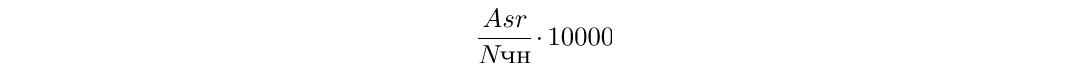 55Число медицинских работников со средним профессиональным образованием, работающих в государственных медицинских организациях по отношению к численности населения на конец годаЧисло медицинских работников со средним профессиональным образованием, работающих в государственных медицинских организациях по отношению к численности населения на конец годаЧисло медицинских работников со средним профессиональным образованием, работающих в государственных медицинских организациях по отношению к численности населения на конец годаЧисло медицинских работников со средним профессиональным образованием, работающих в государственных медицинских организациях по отношению к численности населения на конец года - число медицинских работников со средним профессиональным образованием, работающих в государственных медицинских организация (физических лиц), ЧЕЛ - число медицинских работников со средним профессиональным образованием, работающих в государственных медицинских организация (физических лиц), ЧЕЛ - число медицинских работников со средним профессиональным образованием, работающих в государственных медицинских организация (физических лиц), ЧЕЛ - число медицинских работников со средним профессиональным образованием, работающих в государственных медицинских организация (физических лиц), ЧЕЛ - число медицинских работников со средним профессиональным образованием, работающих в государственных медицинских организация (физических лиц), ЧЕЛФорма федерального статистического наблюдения № 30Форма федерального статистического наблюдения № 30Форма федерального статистического наблюдения № 30Форма федерального статистического наблюдения № 30Форма федерального статистического наблюдения № 30ДЕПАРТАМЕНТ ЗДРАВООХРАНЕНИЯ ХАНТЫ-МАНСИЙСКОГО АВТОНОМНОГО ОКРУГА - ЮГРЫДЕПАРТАМЕНТ ЗДРАВООХРАНЕНИЯ ХАНТЫ-МАНСИЙСКОГО АВТОНОМНОГО ОКРУГА - ЮГРЫДЕПАРТАМЕНТ ЗДРАВООХРАНЕНИЯ ХАНТЫ-МАНСИЙСКОГО АВТОНОМНОГО ОКРУГА - ЮГРЫДЕПАРТАМЕНТ ЗДРАВООХРАНЕНИЯ ХАНТЫ-МАНСИЙСКОГО АВТОНОМНОГО ОКРУГА - ЮГРЫДЕПАРТАМЕНТ ЗДРАВООХРАНЕНИЯ ХАНТЫ-МАНСИЙСКОГО АВТОНОМНОГО ОКРУГА - ЮГРЫМуниципальные образования субъектов РФМуниципальные образования субъектов РФМуниципальные образования субъектов РФМуниципальные образования субъектов РФ1 раз в год1 раз в год1 раз в год1 раз в год1 раз в год1 раз в годформа показателя - относительныйформа показателя - относительныйформа показателя - относительныйформа показателя - относительныйформа показателя - относительныйформа показателя - относительныйформа показателя - относительный55Число медицинских работников со средним профессиональным образованием, работающих в государственных медицинских организациях по отношению к численности населения на конец годаЧисло медицинских работников со средним профессиональным образованием, работающих в государственных медицинских организациях по отношению к численности населения на конец годаЧисло медицинских работников со средним профессиональным образованием, работающих в государственных медицинских организациях по отношению к численности населения на конец годаЧисло медицинских работников со средним профессиональным образованием, работающих в государственных медицинских организациях по отношению к численности населения на конец года - число медицинских работников со средним профессиональным образованием, работающих в государственных медицинских организация (физических лиц), ЧЕЛ - число медицинских работников со средним профессиональным образованием, работающих в государственных медицинских организация (физических лиц), ЧЕЛ - число медицинских работников со средним профессиональным образованием, работающих в государственных медицинских организация (физических лиц), ЧЕЛ - число медицинских работников со средним профессиональным образованием, работающих в государственных медицинских организация (физических лиц), ЧЕЛ - число медицинских работников со средним профессиональным образованием, работающих в государственных медицинских организация (физических лиц), ЧЕЛФорма федерального статистического наблюдения № 30Форма федерального статистического наблюдения № 30Форма федерального статистического наблюдения № 30Форма федерального статистического наблюдения № 30Форма федерального статистического наблюдения № 30ДЕПАРТАМЕНТ ЗДРАВООХРАНЕНИЯ ХАНТЫ-МАНСИЙСКОГО АВТОНОМНОГО ОКРУГА - ЮГРЫДЕПАРТАМЕНТ ЗДРАВООХРАНЕНИЯ ХАНТЫ-МАНСИЙСКОГО АВТОНОМНОГО ОКРУГА - ЮГРЫДЕПАРТАМЕНТ ЗДРАВООХРАНЕНИЯ ХАНТЫ-МАНСИЙСКОГО АВТОНОМНОГО ОКРУГА - ЮГРЫДЕПАРТАМЕНТ ЗДРАВООХРАНЕНИЯ ХАНТЫ-МАНСИЙСКОГО АВТОНОМНОГО ОКРУГА - ЮГРЫДЕПАРТАМЕНТ ЗДРАВООХРАНЕНИЯ ХАНТЫ-МАНСИЙСКОГО АВТОНОМНОГО ОКРУГА - ЮГРЫМуниципальные образования субъектов РФМуниципальные образования субъектов РФМуниципальные образования субъектов РФМуниципальные образования субъектов РФ1 раз в год1 раз в год1 раз в год1 раз в год1 раз в год1 раз в годформа показателя - относительныйформа показателя - относительныйформа показателя - относительныйформа показателя - относительныйформа показателя - относительныйформа показателя - относительныйформа показателя - относительный287287287287287287287287287287287287287287287287287287287287287287287287287287287287287287287287287287287287287287№ п/п№ п/пМетодика расчетаМетодика расчетаМетодика расчетаМетодика расчетаБазовые показателиБазовые показателиБазовые показателиБазовые показателиБазовые показателиИсточник данныхИсточник данныхИсточник данныхИсточник данныхИсточник данныхОтветственный за сбор данныхОтветственный за сбор данныхОтветственный за сбор данныхОтветственный за сбор данныхОтветственный за сбор данныхУровень агрегирования информацииУровень агрегирования информацииУровень агрегирования информацииУровень агрегирования информацииВременные характеристикиВременные характеристикиВременные характеристикиВременные характеристикиВременные характеристикиВременные характеристикиДополнительная информацияДополнительная информацияДополнительная информацияДополнительная информацияДополнительная информацияДополнительная информацияДополнительная информация1122223333344444555556666777777888888855Число медицинских работников со средним профессиональным образованием, работающих в государственных медицинских организациях по отношению к численности населения на конец годаЧисло медицинских работников со средним профессиональным образованием, работающих в государственных медицинских организациях по отношению к численности населения на конец годаЧисло медицинских работников со средним профессиональным образованием, работающих в государственных медицинских организациях по отношению к численности населения на конец годаЧисло медицинских работников со средним профессиональным образованием, работающих в государственных медицинских организациях по отношению к численности населения на конец года - Численность населения, ЧЕЛ - Численность населения, ЧЕЛ - Численность населения, ЧЕЛ - Численность населения, ЧЕЛ - Численность населения, ЧЕЛФорма федерального статистического наблюдения № 30Форма федерального статистического наблюдения № 30Форма федерального статистического наблюдения № 30Форма федерального статистического наблюдения № 30Форма федерального статистического наблюдения № 30ДЕПАРТАМЕНТ ЗДРАВООХРАНЕНИЯ ХАНТЫ-МАНСИЙСКОГО АВТОНОМНОГО ОКРУГА - ЮГРЫДЕПАРТАМЕНТ ЗДРАВООХРАНЕНИЯ ХАНТЫ-МАНСИЙСКОГО АВТОНОМНОГО ОКРУГА - ЮГРЫДЕПАРТАМЕНТ ЗДРАВООХРАНЕНИЯ ХАНТЫ-МАНСИЙСКОГО АВТОНОМНОГО ОКРУГА - ЮГРЫДЕПАРТАМЕНТ ЗДРАВООХРАНЕНИЯ ХАНТЫ-МАНСИЙСКОГО АВТОНОМНОГО ОКРУГА - ЮГРЫДЕПАРТАМЕНТ ЗДРАВООХРАНЕНИЯ ХАНТЫ-МАНСИЙСКОГО АВТОНОМНОГО ОКРУГА - ЮГРЫМуниципальные образования субъектов РФМуниципальные образования субъектов РФМуниципальные образования субъектов РФМуниципальные образования субъектов РФ1 раз в год1 раз в год1 раз в год1 раз в год1 раз в год1 раз в годформа показателя - относительныйформа показателя - относительныйформа показателя - относительныйформа показателя - относительныйформа показателя - относительныйформа показателя - относительныйформа показателя - относительныйОбеспеченность населения врачами, оказывающими медицинскую помощь в амбулаторных условиях, (чел. на 10 тыс. населения) ЧЕЛОбеспеченность населения врачами, оказывающими медицинскую помощь в амбулаторных условиях, (чел. на 10 тыс. населения) ЧЕЛОбеспеченность населения врачами, оказывающими медицинскую помощь в амбулаторных условиях, (чел. на 10 тыс. населения) ЧЕЛОбеспеченность населения врачами, оказывающими медицинскую помощь в амбулаторных условиях, (чел. на 10 тыс. населения) ЧЕЛОбеспеченность населения врачами, оказывающими медицинскую помощь в амбулаторных условиях, (чел. на 10 тыс. населения) ЧЕЛОбеспеченность населения врачами, оказывающими медицинскую помощь в амбулаторных условиях, (чел. на 10 тыс. населения) ЧЕЛОбеспеченность населения врачами, оказывающими медицинскую помощь в амбулаторных условиях, (чел. на 10 тыс. населения) ЧЕЛОбеспеченность населения врачами, оказывающими медицинскую помощь в амбулаторных условиях, (чел. на 10 тыс. населения) ЧЕЛОбеспеченность населения врачами, оказывающими медицинскую помощь в амбулаторных условиях, (чел. на 10 тыс. населения) ЧЕЛОбеспеченность населения врачами, оказывающими медицинскую помощь в амбулаторных условиях, (чел. на 10 тыс. населения) ЧЕЛОбеспеченность населения врачами, оказывающими медицинскую помощь в амбулаторных условиях, (чел. на 10 тыс. населения) ЧЕЛОбеспеченность населения врачами, оказывающими медицинскую помощь в амбулаторных условиях, (чел. на 10 тыс. населения) ЧЕЛОбеспеченность населения врачами, оказывающими медицинскую помощь в амбулаторных условиях, (чел. на 10 тыс. населения) ЧЕЛОбеспеченность населения врачами, оказывающими медицинскую помощь в амбулаторных условиях, (чел. на 10 тыс. населения) ЧЕЛОбеспеченность населения врачами, оказывающими медицинскую помощь в амбулаторных условиях, (чел. на 10 тыс. населения) ЧЕЛОбеспеченность населения врачами, оказывающими медицинскую помощь в амбулаторных условиях, (чел. на 10 тыс. населения) ЧЕЛОбеспеченность населения врачами, оказывающими медицинскую помощь в амбулаторных условиях, (чел. на 10 тыс. населения) ЧЕЛОбеспеченность населения врачами, оказывающими медицинскую помощь в амбулаторных условиях, (чел. на 10 тыс. населения) ЧЕЛОбеспеченность населения врачами, оказывающими медицинскую помощь в амбулаторных условиях, (чел. на 10 тыс. населения) ЧЕЛОбеспеченность населения врачами, оказывающими медицинскую помощь в амбулаторных условиях, (чел. на 10 тыс. населения) ЧЕЛОбеспеченность населения врачами, оказывающими медицинскую помощь в амбулаторных условиях, (чел. на 10 тыс. населения) ЧЕЛОбеспеченность населения врачами, оказывающими медицинскую помощь в амбулаторных условиях, (чел. на 10 тыс. населения) ЧЕЛОбеспеченность населения врачами, оказывающими медицинскую помощь в амбулаторных условиях, (чел. на 10 тыс. населения) ЧЕЛОбеспеченность населения врачами, оказывающими медицинскую помощь в амбулаторных условиях, (чел. на 10 тыс. населения) ЧЕЛОбеспеченность населения врачами, оказывающими медицинскую помощь в амбулаторных условиях, (чел. на 10 тыс. населения) ЧЕЛОбеспеченность населения врачами, оказывающими медицинскую помощь в амбулаторных условиях, (чел. на 10 тыс. населения) ЧЕЛОбеспеченность населения врачами, оказывающими медицинскую помощь в амбулаторных условиях, (чел. на 10 тыс. населения) ЧЕЛОбеспеченность населения врачами, оказывающими медицинскую помощь в амбулаторных условиях, (чел. на 10 тыс. населения) ЧЕЛОбеспеченность населения врачами, оказывающими медицинскую помощь в амбулаторных условиях, (чел. на 10 тыс. населения) ЧЕЛОбеспеченность населения врачами, оказывающими медицинскую помощь в амбулаторных условиях, (чел. на 10 тыс. населения) ЧЕЛОбеспеченность населения врачами, оказывающими медицинскую помощь в амбулаторных условиях, (чел. на 10 тыс. населения) ЧЕЛОбеспеченность населения врачами, оказывающими медицинскую помощь в амбулаторных условиях, (чел. на 10 тыс. населения) ЧЕЛОбеспеченность населения врачами, оказывающими медицинскую помощь в амбулаторных условиях, (чел. на 10 тыс. населения) ЧЕЛОбеспеченность населения врачами, оказывающими медицинскую помощь в амбулаторных условиях, (чел. на 10 тыс. населения) ЧЕЛОбеспеченность населения врачами, оказывающими медицинскую помощь в амбулаторных условиях, (чел. на 10 тыс. населения) ЧЕЛОбеспеченность населения врачами, оказывающими медицинскую помощь в амбулаторных условиях, (чел. на 10 тыс. населения) ЧЕЛОбеспеченность населения врачами, оказывающими медицинскую помощь в амбулаторных условиях, (чел. на 10 тыс. населения) ЧЕЛОбеспеченность населения врачами, оказывающими медицинскую помощь в амбулаторных условиях, (чел. на 10 тыс. населения) ЧЕЛ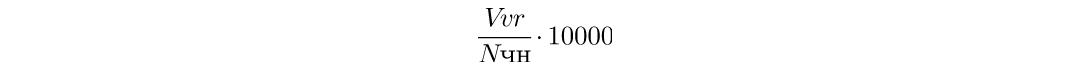 66Число врачей, оказывающих медицинскую помощь в амбулаторных условиях по отношению к численности населения на конец годаЧисло врачей, оказывающих медицинскую помощь в амбулаторных условиях по отношению к численности населения на конец годаЧисло врачей, оказывающих медицинскую помощь в амбулаторных условиях по отношению к численности населения на конец годаЧисло врачей, оказывающих медицинскую помощь в амбулаторных условиях по отношению к численности населения на конец года - число врачей, оказывающих медицинскую помощь в амбулаторных условиях (физических лиц), ЧЕЛ - число врачей, оказывающих медицинскую помощь в амбулаторных условиях (физических лиц), ЧЕЛ - число врачей, оказывающих медицинскую помощь в амбулаторных условиях (физических лиц), ЧЕЛ - число врачей, оказывающих медицинскую помощь в амбулаторных условиях (физических лиц), ЧЕЛ - число врачей, оказывающих медицинскую помощь в амбулаторных условиях (физических лиц), ЧЕЛФорма федерального статистического наблюдения № 30Форма федерального статистического наблюдения № 30Форма федерального статистического наблюдения № 30Форма федерального статистического наблюдения № 30Форма федерального статистического наблюдения № 30ДЕПАРТАМЕНТ ЗДРАВООХРАНЕНИЯ ХАНТЫ-МАНСИЙСКОГО АВТОНОМНОГО ОКРУГА - ЮГРЫДЕПАРТАМЕНТ ЗДРАВООХРАНЕНИЯ ХАНТЫ-МАНСИЙСКОГО АВТОНОМНОГО ОКРУГА - ЮГРЫДЕПАРТАМЕНТ ЗДРАВООХРАНЕНИЯ ХАНТЫ-МАНСИЙСКОГО АВТОНОМНОГО ОКРУГА - ЮГРЫДЕПАРТАМЕНТ ЗДРАВООХРАНЕНИЯ ХАНТЫ-МАНСИЙСКОГО АВТОНОМНОГО ОКРУГА - ЮГРЫДЕПАРТАМЕНТ ЗДРАВООХРАНЕНИЯ ХАНТЫ-МАНСИЙСКОГО АВТОНОМНОГО ОКРУГА - ЮГРЫМуниципальные образования субъектов РФМуниципальные образования субъектов РФМуниципальные образования субъектов РФМуниципальные образования субъектов РФ1 раз в год1 раз в год1 раз в год1 раз в год1 раз в год1 раз в годформа показателя - относительныйформа показателя - относительныйформа показателя - относительныйформа показателя - относительныйформа показателя - относительныйформа показателя - относительныйформа показателя - относительный288288288288288288288288288288288288288288288288288288288288288288288288288288288288288288288288288288288288288288№ п/п№ п/пМетодика расчетаМетодика расчетаМетодика расчетаМетодика расчетаБазовые показателиБазовые показателиБазовые показателиБазовые показателиБазовые показателиИсточник данныхИсточник данныхИсточник данныхИсточник данныхИсточник данныхОтветственный за сбор данныхОтветственный за сбор данныхОтветственный за сбор данныхОтветственный за сбор данныхОтветственный за сбор данныхУровень агрегирования информацииУровень агрегирования информацииУровень агрегирования информацииУровень агрегирования информацииВременные характеристикиВременные характеристикиВременные характеристикиВременные характеристикиВременные характеристикиВременные характеристикиДополнительная информацияДополнительная информацияДополнительная информацияДополнительная информацияДополнительная информацияДополнительная информацияДополнительная информация1122223333344444555556666777777888888866Число врачей, оказывающих медицинскую помощь в амбулаторных условиях по отношению к численности населения на конец годаЧисло врачей, оказывающих медицинскую помощь в амбулаторных условиях по отношению к численности населения на конец годаЧисло врачей, оказывающих медицинскую помощь в амбулаторных условиях по отношению к численности населения на конец годаЧисло врачей, оказывающих медицинскую помощь в амбулаторных условиях по отношению к численности населения на конец года - Численность населения, ЧЕЛ - Численность населения, ЧЕЛ - Численность населения, ЧЕЛ - Численность населения, ЧЕЛ - Численность населения, ЧЕЛФорма федерального статистического наблюдения № 30Форма федерального статистического наблюдения № 30Форма федерального статистического наблюдения № 30Форма федерального статистического наблюдения № 30Форма федерального статистического наблюдения № 30ДЕПАРТАМЕНТ ЗДРАВООХРАНЕНИЯ ХАНТЫ-МАНСИЙСКОГО АВТОНОМНОГО ОКРУГА - ЮГРЫДЕПАРТАМЕНТ ЗДРАВООХРАНЕНИЯ ХАНТЫ-МАНСИЙСКОГО АВТОНОМНОГО ОКРУГА - ЮГРЫДЕПАРТАМЕНТ ЗДРАВООХРАНЕНИЯ ХАНТЫ-МАНСИЙСКОГО АВТОНОМНОГО ОКРУГА - ЮГРЫДЕПАРТАМЕНТ ЗДРАВООХРАНЕНИЯ ХАНТЫ-МАНСИЙСКОГО АВТОНОМНОГО ОКРУГА - ЮГРЫДЕПАРТАМЕНТ ЗДРАВООХРАНЕНИЯ ХАНТЫ-МАНСИЙСКОГО АВТОНОМНОГО ОКРУГА - ЮГРЫМуниципальные образования субъектов РФМуниципальные образования субъектов РФМуниципальные образования субъектов РФМуниципальные образования субъектов РФ1 раз в год1 раз в год1 раз в год1 раз в год1 раз в год1 раз в годформа показателя - относительныйформа показателя - относительныйформа показателя - относительныйформа показателя - относительныйформа показателя - относительныйформа показателя - относительныйформа показателя - относительныйДоля специалистов, допущенных к профессиональной деятельности через процедуру аккредитации, от общего количества работающих специалистов, (%) ПРОЦДоля специалистов, допущенных к профессиональной деятельности через процедуру аккредитации, от общего количества работающих специалистов, (%) ПРОЦДоля специалистов, допущенных к профессиональной деятельности через процедуру аккредитации, от общего количества работающих специалистов, (%) ПРОЦДоля специалистов, допущенных к профессиональной деятельности через процедуру аккредитации, от общего количества работающих специалистов, (%) ПРОЦДоля специалистов, допущенных к профессиональной деятельности через процедуру аккредитации, от общего количества работающих специалистов, (%) ПРОЦДоля специалистов, допущенных к профессиональной деятельности через процедуру аккредитации, от общего количества работающих специалистов, (%) ПРОЦДоля специалистов, допущенных к профессиональной деятельности через процедуру аккредитации, от общего количества работающих специалистов, (%) ПРОЦДоля специалистов, допущенных к профессиональной деятельности через процедуру аккредитации, от общего количества работающих специалистов, (%) ПРОЦДоля специалистов, допущенных к профессиональной деятельности через процедуру аккредитации, от общего количества работающих специалистов, (%) ПРОЦДоля специалистов, допущенных к профессиональной деятельности через процедуру аккредитации, от общего количества работающих специалистов, (%) ПРОЦДоля специалистов, допущенных к профессиональной деятельности через процедуру аккредитации, от общего количества работающих специалистов, (%) ПРОЦДоля специалистов, допущенных к профессиональной деятельности через процедуру аккредитации, от общего количества работающих специалистов, (%) ПРОЦДоля специалистов, допущенных к профессиональной деятельности через процедуру аккредитации, от общего количества работающих специалистов, (%) ПРОЦДоля специалистов, допущенных к профессиональной деятельности через процедуру аккредитации, от общего количества работающих специалистов, (%) ПРОЦДоля специалистов, допущенных к профессиональной деятельности через процедуру аккредитации, от общего количества работающих специалистов, (%) ПРОЦДоля специалистов, допущенных к профессиональной деятельности через процедуру аккредитации, от общего количества работающих специалистов, (%) ПРОЦДоля специалистов, допущенных к профессиональной деятельности через процедуру аккредитации, от общего количества работающих специалистов, (%) ПРОЦДоля специалистов, допущенных к профессиональной деятельности через процедуру аккредитации, от общего количества работающих специалистов, (%) ПРОЦДоля специалистов, допущенных к профессиональной деятельности через процедуру аккредитации, от общего количества работающих специалистов, (%) ПРОЦДоля специалистов, допущенных к профессиональной деятельности через процедуру аккредитации, от общего количества работающих специалистов, (%) ПРОЦДоля специалистов, допущенных к профессиональной деятельности через процедуру аккредитации, от общего количества работающих специалистов, (%) ПРОЦДоля специалистов, допущенных к профессиональной деятельности через процедуру аккредитации, от общего количества работающих специалистов, (%) ПРОЦДоля специалистов, допущенных к профессиональной деятельности через процедуру аккредитации, от общего количества работающих специалистов, (%) ПРОЦДоля специалистов, допущенных к профессиональной деятельности через процедуру аккредитации, от общего количества работающих специалистов, (%) ПРОЦДоля специалистов, допущенных к профессиональной деятельности через процедуру аккредитации, от общего количества работающих специалистов, (%) ПРОЦДоля специалистов, допущенных к профессиональной деятельности через процедуру аккредитации, от общего количества работающих специалистов, (%) ПРОЦДоля специалистов, допущенных к профессиональной деятельности через процедуру аккредитации, от общего количества работающих специалистов, (%) ПРОЦДоля специалистов, допущенных к профессиональной деятельности через процедуру аккредитации, от общего количества работающих специалистов, (%) ПРОЦДоля специалистов, допущенных к профессиональной деятельности через процедуру аккредитации, от общего количества работающих специалистов, (%) ПРОЦДоля специалистов, допущенных к профессиональной деятельности через процедуру аккредитации, от общего количества работающих специалистов, (%) ПРОЦДоля специалистов, допущенных к профессиональной деятельности через процедуру аккредитации, от общего количества работающих специалистов, (%) ПРОЦДоля специалистов, допущенных к профессиональной деятельности через процедуру аккредитации, от общего количества работающих специалистов, (%) ПРОЦДоля специалистов, допущенных к профессиональной деятельности через процедуру аккредитации, от общего количества работающих специалистов, (%) ПРОЦДоля специалистов, допущенных к профессиональной деятельности через процедуру аккредитации, от общего количества работающих специалистов, (%) ПРОЦДоля специалистов, допущенных к профессиональной деятельности через процедуру аккредитации, от общего количества работающих специалистов, (%) ПРОЦДоля специалистов, допущенных к профессиональной деятельности через процедуру аккредитации, от общего количества работающих специалистов, (%) ПРОЦДоля специалистов, допущенных к профессиональной деятельности через процедуру аккредитации, от общего количества работающих специалистов, (%) ПРОЦДоля специалистов, допущенных к профессиональной деятельности через процедуру аккредитации, от общего количества работающих специалистов, (%) ПРОЦ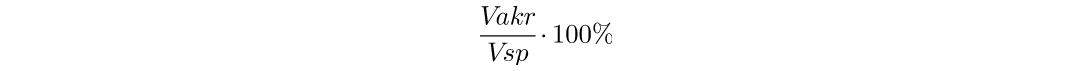 77Число работающих медицинских работников, имеющих свидетельство об аккредитации специалиста (физических лиц) по отношению к числу медицинских и фармацевтических работников государственных медицинских организаций (физических лиц)Число работающих медицинских работников, имеющих свидетельство об аккредитации специалиста (физических лиц) по отношению к числу медицинских и фармацевтических работников государственных медицинских организаций (физических лиц)Число работающих медицинских работников, имеющих свидетельство об аккредитации специалиста (физических лиц) по отношению к числу медицинских и фармацевтических работников государственных медицинских организаций (физических лиц)Число работающих медицинских работников, имеющих свидетельство об аккредитации специалиста (физических лиц) по отношению к числу медицинских и фармацевтических работников государственных медицинских организаций (физических лиц) - число работающих медицинских работников, имеющих свидетельство об аккредитации специалиста (физических лиц), ЧЕЛ - число работающих медицинских работников, имеющих свидетельство об аккредитации специалиста (физических лиц), ЧЕЛ - число работающих медицинских работников, имеющих свидетельство об аккредитации специалиста (физических лиц), ЧЕЛ - число работающих медицинских работников, имеющих свидетельство об аккредитации специалиста (физических лиц), ЧЕЛ - число работающих медицинских работников, имеющих свидетельство об аккредитации специалиста (физических лиц), ЧЕЛФорма федерального статистического наблюдения № 30Форма федерального статистического наблюдения № 30Форма федерального статистического наблюдения № 30Форма федерального статистического наблюдения № 30Форма федерального статистического наблюдения № 30ДЕПАРТАМЕНТ ЗДРАВООХРАНЕНИЯ ХАНТЫ-МАНСИЙСКОГО АВТОНОМНОГО ОКРУГА - ЮГРЫДЕПАРТАМЕНТ ЗДРАВООХРАНЕНИЯ ХАНТЫ-МАНСИЙСКОГО АВТОНОМНОГО ОКРУГА - ЮГРЫДЕПАРТАМЕНТ ЗДРАВООХРАНЕНИЯ ХАНТЫ-МАНСИЙСКОГО АВТОНОМНОГО ОКРУГА - ЮГРЫДЕПАРТАМЕНТ ЗДРАВООХРАНЕНИЯ ХАНТЫ-МАНСИЙСКОГО АВТОНОМНОГО ОКРУГА - ЮГРЫДЕПАРТАМЕНТ ЗДРАВООХРАНЕНИЯ ХАНТЫ-МАНСИЙСКОГО АВТОНОМНОГО ОКРУГА - ЮГРЫМуниципальные образования субъектов РФМуниципальные образования субъектов РФМуниципальные образования субъектов РФМуниципальные образования субъектов РФ1 раз в год1 раз в год1 раз в год1 раз в год1 раз в год1 раз в годформа показателя - относительныйформа показателя - относительныйформа показателя - относительныйформа показателя - относительныйформа показателя - относительныйформа показателя - относительныйформа показателя - относительный77Число работающих медицинских работников, имеющих свидетельство об аккредитации специалиста (физических лиц) по отношению к числу медицинских и фармацевтических работников государственных медицинских организаций (физических лиц)Число работающих медицинских работников, имеющих свидетельство об аккредитации специалиста (физических лиц) по отношению к числу медицинских и фармацевтических работников государственных медицинских организаций (физических лиц)Число работающих медицинских работников, имеющих свидетельство об аккредитации специалиста (физических лиц) по отношению к числу медицинских и фармацевтических работников государственных медицинских организаций (физических лиц)Число работающих медицинских работников, имеющих свидетельство об аккредитации специалиста (физических лиц) по отношению к числу медицинских и фармацевтических работников государственных медицинских организаций (физических лиц) - число работающих медицинских работников, имеющих свидетельство об аккредитации специалиста (физических лиц), ЧЕЛ - число работающих медицинских работников, имеющих свидетельство об аккредитации специалиста (физических лиц), ЧЕЛ - число работающих медицинских работников, имеющих свидетельство об аккредитации специалиста (физических лиц), ЧЕЛ - число работающих медицинских работников, имеющих свидетельство об аккредитации специалиста (физических лиц), ЧЕЛ - число работающих медицинских работников, имеющих свидетельство об аккредитации специалиста (физических лиц), ЧЕЛФорма федерального статистического наблюдения № 30Форма федерального статистического наблюдения № 30Форма федерального статистического наблюдения № 30Форма федерального статистического наблюдения № 30Форма федерального статистического наблюдения № 30ДЕПАРТАМЕНТ ЗДРАВООХРАНЕНИЯ ХАНТЫ-МАНСИЙСКОГО АВТОНОМНОГО ОКРУГА - ЮГРЫДЕПАРТАМЕНТ ЗДРАВООХРАНЕНИЯ ХАНТЫ-МАНСИЙСКОГО АВТОНОМНОГО ОКРУГА - ЮГРЫДЕПАРТАМЕНТ ЗДРАВООХРАНЕНИЯ ХАНТЫ-МАНСИЙСКОГО АВТОНОМНОГО ОКРУГА - ЮГРЫДЕПАРТАМЕНТ ЗДРАВООХРАНЕНИЯ ХАНТЫ-МАНСИЙСКОГО АВТОНОМНОГО ОКРУГА - ЮГРЫДЕПАРТАМЕНТ ЗДРАВООХРАНЕНИЯ ХАНТЫ-МАНСИЙСКОГО АВТОНОМНОГО ОКРУГА - ЮГРЫМуниципальные образования субъектов РФМуниципальные образования субъектов РФМуниципальные образования субъектов РФМуниципальные образования субъектов РФ1 раз в год1 раз в год1 раз в год1 раз в год1 раз в год1 раз в годформа показателя - относительныйформа показателя - относительныйформа показателя - относительныйформа показателя - относительныйформа показателя - относительныйформа показателя - относительныйформа показателя - относительный289289289289289289289289289289289289289289289289289289289289289289289289289289289289289289289289289289289289289289№ п/п№ п/пМетодика расчетаМетодика расчетаМетодика расчетаМетодика расчетаБазовые показателиБазовые показателиБазовые показателиБазовые показателиБазовые показателиИсточник данныхИсточник данныхИсточник данныхИсточник данныхИсточник данныхОтветственный за сбор данныхОтветственный за сбор данныхОтветственный за сбор данныхОтветственный за сбор данныхОтветственный за сбор данныхУровень агрегирования информацииУровень агрегирования информацииУровень агрегирования информацииУровень агрегирования информацииВременные характеристикиВременные характеристикиВременные характеристикиВременные характеристикиВременные характеристикиВременные характеристикиДополнительная информацияДополнительная информацияДополнительная информацияДополнительная информацияДополнительная информацияДополнительная информацияДополнительная информация1122223333344444555556666777777888888877Число работающих медицинских работников, имеющих свидетельство об аккредитации специалиста (физических лиц) по отношению к числу медицинских и фармацевтических работников государственных медицинских организаций (физических лиц)Число работающих медицинских работников, имеющих свидетельство об аккредитации специалиста (физических лиц) по отношению к числу медицинских и фармацевтических работников государственных медицинских организаций (физических лиц)Число работающих медицинских работников, имеющих свидетельство об аккредитации специалиста (физических лиц) по отношению к числу медицинских и фармацевтических работников государственных медицинских организаций (физических лиц)Число работающих медицинских работников, имеющих свидетельство об аккредитации специалиста (физических лиц) по отношению к числу медицинских и фармацевтических работников государственных медицинских организаций (физических лиц) - число медицинских и фармацевтических работников государственных и муниципальных медицинских организаций (физических лиц), ЧЕЛ - число медицинских и фармацевтических работников государственных и муниципальных медицинских организаций (физических лиц), ЧЕЛ - число медицинских и фармацевтических работников государственных и муниципальных медицинских организаций (физических лиц), ЧЕЛ - число медицинских и фармацевтических работников государственных и муниципальных медицинских организаций (физических лиц), ЧЕЛ - число медицинских и фармацевтических работников государственных и муниципальных медицинских организаций (физических лиц), ЧЕЛФорма федерального статистического наблюдения № 30Форма федерального статистического наблюдения № 30Форма федерального статистического наблюдения № 30Форма федерального статистического наблюдения № 30Форма федерального статистического наблюдения № 30ДЕПАРТАМЕНТ ЗДРАВООХРАНЕНИЯ ХАНТЫ-МАНСИЙСКОГО АВТОНОМНОГО ОКРУГА - ЮГРЫДЕПАРТАМЕНТ ЗДРАВООХРАНЕНИЯ ХАНТЫ-МАНСИЙСКОГО АВТОНОМНОГО ОКРУГА - ЮГРЫДЕПАРТАМЕНТ ЗДРАВООХРАНЕНИЯ ХАНТЫ-МАНСИЙСКОГО АВТОНОМНОГО ОКРУГА - ЮГРЫДЕПАРТАМЕНТ ЗДРАВООХРАНЕНИЯ ХАНТЫ-МАНСИЙСКОГО АВТОНОМНОГО ОКРУГА - ЮГРЫДЕПАРТАМЕНТ ЗДРАВООХРАНЕНИЯ ХАНТЫ-МАНСИЙСКОГО АВТОНОМНОГО ОКРУГА - ЮГРЫМуниципальные образования субъектов РФМуниципальные образования субъектов РФМуниципальные образования субъектов РФМуниципальные образования субъектов РФ1 раз в год1 раз в год1 раз в год1 раз в год1 раз в год1 раз в годформа показателя - относительныйформа показателя - относительныйформа показателя - относительныйформа показателя - относительныйформа показателя - относительныйформа показателя - относительныйформа показателя - относительный77Число работающих медицинских работников, имеющих свидетельство об аккредитации специалиста (физических лиц) по отношению к числу медицинских и фармацевтических работников государственных медицинских организаций (физических лиц)Число работающих медицинских работников, имеющих свидетельство об аккредитации специалиста (физических лиц) по отношению к числу медицинских и фармацевтических работников государственных медицинских организаций (физических лиц)Число работающих медицинских работников, имеющих свидетельство об аккредитации специалиста (физических лиц) по отношению к числу медицинских и фармацевтических работников государственных медицинских организаций (физических лиц)Число работающих медицинских работников, имеющих свидетельство об аккредитации специалиста (физических лиц) по отношению к числу медицинских и фармацевтических работников государственных медицинских организаций (физических лиц) - число медицинских и фармацевтических работников государственных и муниципальных медицинских организаций (физических лиц), ЧЕЛ - число медицинских и фармацевтических работников государственных и муниципальных медицинских организаций (физических лиц), ЧЕЛ - число медицинских и фармацевтических работников государственных и муниципальных медицинских организаций (физических лиц), ЧЕЛ - число медицинских и фармацевтических работников государственных и муниципальных медицинских организаций (физических лиц), ЧЕЛ - число медицинских и фармацевтических работников государственных и муниципальных медицинских организаций (физических лиц), ЧЕЛФорма федерального статистического наблюдения № 30Форма федерального статистического наблюдения № 30Форма федерального статистического наблюдения № 30Форма федерального статистического наблюдения № 30Форма федерального статистического наблюдения № 30ДЕПАРТАМЕНТ ЗДРАВООХРАНЕНИЯ ХАНТЫ-МАНСИЙСКОГО АВТОНОМНОГО ОКРУГА - ЮГРЫДЕПАРТАМЕНТ ЗДРАВООХРАНЕНИЯ ХАНТЫ-МАНСИЙСКОГО АВТОНОМНОГО ОКРУГА - ЮГРЫДЕПАРТАМЕНТ ЗДРАВООХРАНЕНИЯ ХАНТЫ-МАНСИЙСКОГО АВТОНОМНОГО ОКРУГА - ЮГРЫДЕПАРТАМЕНТ ЗДРАВООХРАНЕНИЯ ХАНТЫ-МАНСИЙСКОГО АВТОНОМНОГО ОКРУГА - ЮГРЫДЕПАРТАМЕНТ ЗДРАВООХРАНЕНИЯ ХАНТЫ-МАНСИЙСКОГО АВТОНОМНОГО ОКРУГА - ЮГРЫМуниципальные образования субъектов РФМуниципальные образования субъектов РФМуниципальные образования субъектов РФМуниципальные образования субъектов РФ1 раз в год1 раз в год1 раз в год1 раз в год1 раз в год1 раз в годформа показателя - относительныйформа показателя - относительныйформа показателя - относительныйформа показателя - относительныйформа показателя - относительныйформа показателя - относительныйформа показателя - относительный